

September 24, 2021

(Formerly entitled, “Indo-European-Eurasian Words Linking Ancient Pastoralists”)
   This iss an evolving data base that can be researched and sorted by those interested in the movement of early Eurasian pastoral cultures. This includes Asians, Western and Eastern Europeans and most interesting Asians that passed into North America and Greenland. We mention Greenland because of the interesting correspondence between their word for Boat  and that of Persians ,Altai peoples and the Irish. The Eskimo word is Kayak (llok ub “boat” in thios work.
. In the transformation of languages, from one group to another, the words, milk, whey, and serum stand out in terms of potentially tracking the migration of pastoralist cultures. Note how pastoralist cultures share the same terms interchangeably. This document (in work) shows linguistic patterns relating to Eurasian pastoralist cultures. There are instances where hunter-gatherers turned pastoralists use terms from one application, such as killing or cutting game, then warfare, using an axe for instance, becomes a hoe or expression for cultivation. Then there was no doubt a sharp flat rock equipped with a handle that was used for digging that became a mattock. “Mattock” is a term that did not change among the groups of our Indo-European Table (the source of the data herein). But the axe did change much from one group to another in terms of its application.  The word for “beach” also was consistently used (as variants of plage, playa) across the languages of our Indo-European Table.
   A most interesting word group is, “Hoe, Weed, Separate, Mattock, Axe.” The group shows an intermixing that must date back to 10,000 B.C. or earlier,  First came the axe which was used for killing and cutting up game, and used as a digging instrument, for roots, etc., and finally for hoeing, as a hoe and mattock. For instance, the Scots-Gaelic term, ceò, mattock, forms a term for “weeding” in Welsh: i chwyn, to weed. Note other instances: Akkadian, aḫzu, eḫzu, a thin hoe, ḫaṣṣinnu, axe,  Tocharian, w ätk-, to separate, Greek, αξίνα, axina, mattock, pickaxe, hoe , Akkadian, pāštu, double-handed axe, pāšu, axe or hatchet, Belarusian, пушыць, pušyć, to hoe, Persian, byl zadan, بیل زدن to hoe, Welsh, bwyell, axe, and Sanskrit, svahastika, hoe, hatchet, English, swastika, {<Skt., svastikah, a sign of good luck, a sign used by Nazi Germany]. What is revealing here is the Sanskrit concept of a rotating axe, meaning also a hoe (for cultivation), also became a sign for good luck. Recognizing the use of the terms for mattock, hoe and axe, we can speculate that an item that was once a weapon, even placed on a long pole (pole-axe), became device(s) for cultivation. The swastika/Indian Sign probably began its history as a revolving axe used in the hunt and perhaps the swastika became a sign used to signify success in the hunt and later cultivation. Native Americans recall stories of the creation as the Great White Spirit rotating a bird, from which life sprang.  The roatating bird, along with rotating antelope, gazelles and fish, can be seen on ancient Samarra Pottery  (~5,500 4, 800 B.C.) and the swastika was one of many signs used in Vinča characters found in southeastern Europe  on tomb artifacts, etc., dating to the 7th millennia B.C. Many of the Vinča symbols (except the swastika!) can be found in ancient Mycenaean Greek scripts,  Linear B (1450 B.C.) and earlier Minoan Linear A (1800-1450 B.C). Axe wielding figures have been pictured on petroglyphs dating ~ 12,000 B.C. and earlier. An interesting group of petroglyphs is found in the Thalpan Rock art of Pakistan, where axes are pictured in a ritualistic manner, with one large axe having rays emenating from it, suggesting its divine use. A similar design of rays emenating from a weapon (a spearhead) can be seen on the Etruscan “Warrior’s Tombstone,” from Vetulonia, dating ~600 B.C. (Script “T” of www.maravot.com/Etruscan Phrasesa.html). The Thalpan Rock Art is similar to ancient Syrian stone circles. See https://www.academia.edu/3811495/Similarities_between_Syrian_stone_circles_and_Thalpan_rock_altars_-_suggesting_a_route_of_the_Aryans_from_Anatolia_via_Syria_to_India.
   While it should be obvious how the Indo-European Table (database) introduces many opportunities to explore the interchanges of terms and the relationship of the interchange(s) to Indo-European migrations, etc., specific interests of a student, in tracing the relationship of his/her language to others and the movements and interchange that occurred, is facilitated by this database. Whereas I have used the Concise American Heritage Dictionary, Houghton Mifflin Co., Boston, 1987, to list word origins relating to English, it has become quite apparent that many cited word origins of English don’t go far enough back in time, since we have traced the word for a weeder, a harrow, back to the Akkadians, as will be seen in the Indo-European Table and this document. It turns out that we “Indo-Europeans” are using hundreds of words that trace back to the (now long extinct) Akkadian language used by the ancient Assyrians, etc.
   The analysis of this document will no doubt provide new clues and also confirm how Bronze Age people moved and interchanged through trade, intermarriage, and, of course, war and famine. In this day of the 21st century A.D. we can see a repeat of what we have observed historically ~ 1200 B.C., relating to the Trojan War, the destruction of the Hittite capital, Hatussus, and other major cities, as well as the Mycenaean Civilization and the invasion of the “Sea Peoples” along the shores of Lebanon to Egypt. The invasion of Egypt lasted more than a hundred years, through several waves recorded by Rameses II. Some of the invaders, recorded as the Pulusti, established the Palestinian city states that continue to this day. Today, migrants fleeing persecution, war and famine flee from Africa and the Middle East to Europe, flooding the islands on their way and forcing the placement of fences and walls along the borders in the path of their “migration,” which is viewed by those raising the walls as an “invasion.” Today, our news media report how climate change has been forcing people to leave their homes and cities, or starve, and the same reporters tell us how ongoing wars in the Middle East and Aftica have been producing the same affects as a drought. Both drought and war not only destabilize the world interchanged with these areas, the instability also produces disease from the unsanitary conditions placed on those fleeing from their calamities. One thing leads to another.
   We don’t know as yet the causes of the linguistic interchanges seen in this document.  No doubt much of the interchange involved bronze ore and may explain how the Finnish-Uralic language shares words in common with Georgian and Akkadian.  The absence of an interchange between two languages may also be worth investigating when the lacuna in one interchange does not exist in other related situations. The exception to the rule may be informative, as it were. There are many strange and enticing lacunae in this document. We look for patterns and consistencies in the interchanges.
   As we proceed with documenting the interchanges of words among Eurasians, a vocabulary that was common to hunter-gatherers and shepherds (pastoralists) is emerging. From the days of hunter-gathering, ‘til now, the practice of drawing water out of a river, a lake or a well, or pulling up a water bucket and dragging one’s possessions, like on the travoy of used by American Indians or a wagon among cultures with wheels, the concept has been known and has produced common words pertaining to the very beginnings of tribes on the move, following game, herding game, etc. If we look at the words, Draw, Drag, Pull, four groups stand out, in terms of stringing similar words together:  the Slavic, Latin, Celtic-Germanic and Steppe (Kazakh, Uzbek, etc.). Witness these: Hittite, sarā h., to pull up, Greek, sýrete, to drag, Turkish, sürümek, to drag, Kazakh, сүйреу, süyrew, to drag, pull, tow, Uzbek, sudramok, to drag, haul, tug, Kyrgyz, сүйрөө, süyröö, to drag, Mongolian, чирэх, chirekh, to tow, haul. Then we have, English, tow, [<OE, togian], Traditional Chinese, 拖, Tuō, to drag, tow, pull. Other correspondence includes “food, eat, chew, bait,” “alas, woe!” : “Barley, Rye, Flour, Seed, Grain, Wheat, Herb,” “Birth, Bear, Create, Do, Cause, Make, Plead, Pretend,” “Wagon, Coach, Cart, Chariot, “Wail, Mourn, Hail, Cry, Weep, Lament,” “Tone, Thunder, Winter, Storm god, Storm,“ “Tomb, Funeral, Grave, Cover, Cairn, Barrow, Bury,” “Tomb, Heap, Hoop, Mass, Mound, Pile, “Thread, Weave, Spin,” etc. As one will see, there is considerable repetition in this data set. For the transmission of words and concepts is not linear., i.e,  “soap,” has been transferred from  one language to another as “soap,” “to clean,”   “to purify..
   The Hittite, Greek connection to the Steppe languages begs one to look for more examples of the same. And there are more examples, suggesting perhaps that Hittite and Greek groups were the first to separate from the Steppe linguistic group(s). The English, Traditional Chinese connections asks for the same type of inquiry, supposing that the Chinese adapted the word from the English occupation of China. This forces us to ask the question whether the Chinese used 拖, Tuō, to drag, tow, pull, before the English arrived in China.  Note how Gujarati in this instance –which normally echos Sanskrit words—ties to the Slavic: Belarusian, цягнуць, ciahnuć, to pull, Polish, ciągnąć, to pull, Gujarati, ખેંચવું, Khēn̄cavuṁ, to pull, haul, pull. 
   Albanian which often is tied to Greek strings, in this instance is tied to the Celtic/German group, as well as Basque, which is often tied to the Celtic group: Albanian, për të tërhequr, to pull, Basque, tiratu, to pull, haul, Irish, a tharraingt, to pull, Scots-Gaelic, a tharraing, to pull, Italian, tirare, to pull, French, tirer, to pull, draw. 
   Armenian in this instance is tied, as is oftgen the case, with the Indo-Iranian: Sanskrit, karṣati, to draw, ākarṣati,  Persian, keshidan, کشیدن to pull, Armenian, քաշել,  k’ashel, to pull, Tajik, кашидан, kaşidan, to pull. Often Armenian is tied to the Hittite string, as would be expected, since Armenia borders the ancient Hittite territory.
   The illustration connecting Hittite with the Steppes seems to have been an isolate, referring to drawing up something (like water). The more often used term for pulling, etc. ties to a group that suggests a very ancient connection: Hittite, huttiianna/huttiianni/huittiianna/huittiianni, to draw,  huett, huetti, huttie/a, hoet/hoeti/hotie/a, to draw, to pull, to pluck, huettiezzi, to pull, huittiya- to pull, to bend a bow, Sanskrit, vah, vahati, -te, conduct, carry (esp. an oblation), draw wagon, guide horses, cause,present a sacrifice, Croatian, povući, to pull, vući, to drag, Serbo-Croatian, vu"ca, ru'cica, to drag, pull, Latvian, vilkt, to pull,  Finnish-Uralic, vetää, to pull, Latvian, vilkt, to pull. The Finnish-Uralic, Hittite connections appears more often than I expected, answering to the speculation among archeologists that the Finns did not arrive in Finland in a direct line from the Urals.They obviously went south, interacting with the Hittites and Akkadians, perhaps in the early Bronze Age or earlier.
   Another illustration is in the concept of purification, something practiced by societies as early as the Hunter-Gatherers. We see the Hittite-Finnish-Uralic connection again, this time in a string including Akkadian and the Indo-Iranian group: Hittite, prkuali, parkui- pure, parkue, to be pure, prkue, to be pure or clear or to be high, #parkui, clean, pure, parkues, parkuuantariie/a, prkuantrie/a, parkus, parkues, to become pure, parkues-, to become pure, to prove onself innocent, prkues, to become pure, prkuiadr/ prkuian, prkuemr, purification, parkuyatar, purification, atonement, prkui, prkuwai, clean, pure, free of, proven innocent, parku(i)e/a,  to make clean, to clear up, to become pure, #parkunu, to clear, parkunu, to cleanse, parkunu-, to cleanse, excuse,  prkunu, to cleanse, to to purify, to declare innocent, to justify, to castrate, to clarify, Luvian, prkua(i), paparkua, cleanse, to purify, parkui, to purify,  Akkadian, kupartu, purification, Sanskrit, puṇgha, holy, Persian, pâk, پاک  sacred, pure, virginal immaculate,  Finnish-Uralic, pyhä paikka, holy place, Latin, purgo-are, to clean, purify, pūrgā́mus, we purify, English, purge [<Lat. purgo],
   Finnish-Uralic teases us again with the word “swine”: Sanskrit, Śūkaraka, pork, śūkaraḥ, pig, Finnish-Uralic, sika, swine, Kazakh, шошқа, şoşqa, pig, hog. The connection here reinforces the steppe origin and ties to ancient Sanskrit. At some point in time the Finns were interconnected with the Indo-Iranians. The mixing could be accounted by the early Indo-Iranians moving from the south, Syria, north into the Urals, being expressed through the Sintashta Culture of the Urals that is notable for its circular and oval fortified villages with houses laid in a circle like spokes in a wheel, wall to wall, with their back walls attached to the fort’s wall (as seen in Medeival castles).
   The Finnish-Uralic word for stone, rock connects with Georgian and Turkish: Georgian, ქვა, kva, stone, Finnish-Uralic, kivi, stone, piikivi, flint, Turkish, kaya, rock, another Steppe connection.
   The Hunter-Gatherers and Pastoralists used sticks. Here, Finnish-Uralic joins the Steppe string again: Finnish-Uralic, tikku, stick, valtikka, scepter, English, stick [<OE sticca], Kazakh, таяқ  tayaq, scepter, stick, Uzbek, tayoq, stick, walking stick, bludgeon, Kyrgyz, таягы, tayagı, scepter, таяк, tayak, stick,  Mongolian, тахиа, takhia, scepter (The French word tige, needs to be added to this group.).
   The Hunter-Gatherers always were seeking a new place for their shelter, home, etc. Finnish-Uralic joins this group: Hittite, peda, location, place, locality, #pedan, pieti, pídi, pēda-, pedant, a place, #guta, enclosed place, peda, place, location, position, locality, pedi-ssi, at his place, pdden, place, precinct, Luvian, pida?ta, pida?tant, place, Lycian, pddãt-: L pddãti, G adj. D pddãtahi; pddẽn-: NA pddẽ, DLpl. pddẽne, place, pdexba, local, Finnish-Uralic, paikka, site, English, put [>ME putten]. Hittite often pairs with English/Germanic.
   Cattle-raiding was a common enterprise of Hunter-Gatherers and Pastoralists. The Irish saga, Cú Chulainn, recalls that practice and the relations between the Irish kings. Cú Chulainn was hired to guard the sheep/cattle of a king. Many Greek myths are about cattle raids and abductions, such as that of Helen as a youth and then again by Paris, prince of Troy. Note the Steppe concept of destroying or ruining a place: 
   Akkadian, karmu, ruined?, karmu, ruin, heap, karmūtu, ruins, to fall into ruins, Persian, xarob, خراب ruined, khâr,خار bramble,  kharâbi, ruin, kharâb kardan, خراب کردن,  to destroy, raze, ruin, etc., Armenian, կործանում, kortsanum, to ruin,  Tocharian, kärṣtā [B kärstā-], to destroy, cut off, Kazakh, құрту, qurtw, ruin, to ruin Uzbek, xarob, ruin, xarob qilmoq, to ruin, devestate, Tajik, хароб, xaroʙ, ruin, Kyrgyz, кыйроо, kıyroo, ruin, кыйратуу, kıyratuu, to ruin, Sanskrit, vinipātaḥ, downfall, ruin, Gujarati, વિનાશ, Vināśa, catastrophe, ruin, વિનાશ કરવા માટે, Vināśa karavā māṭē, to ruin.
   One of the interesting connections between the “steppe languages:” (Altaic) involves Mongolian, üzekh gej, to see, (uzekh, to watch), and the long dead Hittite language, au-, u-, to look, to see, au/u, au-, uwa-, usk-, auszi, (uḫḫi),   to see, uh-, au(s)-,  to see, au(s)-, to see, to sustain, feel, Romanian, A se uita, to look, a vedea, to see, Latin, visio, visere, visi, visum, to look at, look into, see after, to go to, see, visit, call upon; visio-onis, seeing, view, appearance, notion, idea, Italian, visione, vision, vedere, to see, French, viser, to aim, English, vision, [<Lat. videre, to see]. The close connection between the Hittite auszi and Mongolian üzekh, might be explained by the proximity of the early Hittite Hunter-Gatherer tribe near the Altai Mountains. The interriver zone between the Iyrtish river and its tributary the Ob river, is considered an early home of the steppe herdsmen.The Hittite Empire  lasted from ~ 1500 B.C  until its abandonment of its capital, Hattusus, in 1180 B.C. Lake Baikal, near the Altai Moujntains is believed to be the birth place of the great Mongol Ghengis Khan.(1152-1227), founder of the Mongol Empire. There appears to be a curious suggestion in reviewing this document that there was a movement of early Indo-European  (hunter-gatherer) tribes from the Altai Mountains. More of the steppe language connections will be added to our Indo-Euroopean Table (in 11 parts) because of the strong connections seen in parts 6 -11.  Stanislav Grigoriev’s “Ancient Indo-Europeans” provides a detailed explanation on the movement of the Indo-Europeans, some from the Altai region, moving to the Ural Mountains and on to Eastern Europe. Interestingly he describes the movements of the Persians also ended up in the Urals, arriving from Syria. I highly recommend reading his rather lengthy book. The Chinese connections seem to be explained by Chinese tribes having also been in the Iyrtish-Ob river zone.
    Finnish connections to Akkadian, another dead language, particularly of the Assyrians (1352-1056 B.C.), is worth looking into, since there is a suggestion that the Finns, though coming from the Urals, had movements that led them into contact with the Akkadian language (Assyrians), perhaps on several occasions. The Finns were hunters and cattle herders.
    Other connections such as these should be explored:
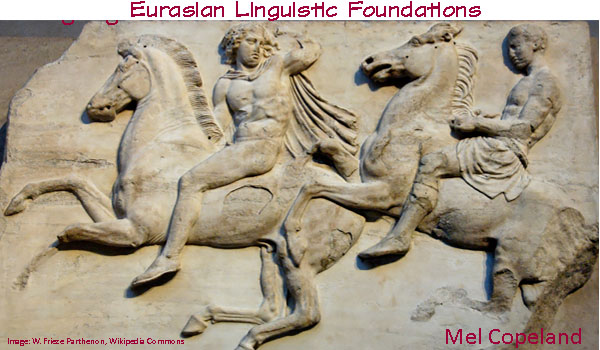 Hittite, aswinan, mare's milk, Basque, esne, milk, Mongolian, shar süünii, wheyGeorgian, ხარი, khari, bull, ox, Belarusian, карова, karova, cow, Croatian, krava, cow, Polish, krowa, cow, Mongolian, үхэр, ükher, cow, ox, Tocharian, kayurṣ [B kauurṣe], bull,Polish, byk, bull, Greek, βόδι, vódi, bódi, ox, Romanian, bou, ox, Basque, behi, cow, Latin, bos, bovis, ox, cow, Irish, bó, cow, Scots-Gaelic, bò, cow, Welsh, buwch, cow, French, bœuf, ox, Turkish, Boğa, bull, Kazakh, бұқа, buqa, bull, Uygher, buqa, ox, Uzbek, buqa, bull, Kyrgyz, бука, buka, bull, Mongolian, бух, bukh, bull, 

Sanskrit, ukṣan, ox, Finnish-Uralic, härkä, ox, Uzbek, ho'kiz, ox, Kyrgyz, өгүз, ögüz, ox, Welsh, och, ox,Hittite, darie/a, to heal, cure, an action to cure an ill person, Persian, ng-hdary, نگهداری  care, support, custody, Welsh, dda, well, Kazakh, дәрі-дәрмек, däri-därmek, cure, medicine, Uzbek, dori-darmon, cure, medicine, Kyrgyz, дарылоо, darıloo, cure, 

Akkadian, karmu, ruined?, karmu, ruin, heap, karmūtu, ruins, to fall into ruins, Persian, xarob, خراب ruined, khâr,خار bramble,  kharâbi, ruin, kharâb kardan, خراب کردن,  to destroy, raze, ruin, etc., Armenian, կործանում, kortsanum, to ruin,  Tocharian, kärṣtā [B kärstā-], to destroy, cut off, Kazakh, құрту, qurtw, ruin, to ruin Uzbek, xarob, ruin, xarob qilmoq, to ruin, devestate, Tajik, хароб, xaroʙ, ruin, Kyrgyz, кыйроо, kıyroo, ruin, кыйратуу, kıyratuu, to ruin,Finnish-Uralic, suo, mire, savi, clay, Kazakh, саз, saz, clay,Persian, mytyn,  میتین mattock, Georgian, მატოკი, mat’ok’i, mattock,  Polish, do motyk, to hoe, Belarusian, матачка, matačka, mattock, Welsh, matog, mattock, English, mattock, [<OE, mattuc],  Gujarati, મેટockક, Mēṭaockka, mattock, Kazakh, матка, matka, mattock, Tajik, матбаа, matʙaa, mattock, Mongolian, матка, matka, mattock, 

Akkadian, gurunnu,heap, mound, Persian, gur, گور  grave, tomb, Irish, gcarn, heap, cairn, cairn, Scots-Gaelic, crann, heap, càrn, cairn, Welsh, garnedd, tumulus, cairn, cairn, Kazakh, қорған, qorğan, mound,  barrow, Tajik, gūr, grave, Kyrgyz, көр, kör, grave, курган, kurgan, barrow, Mongolian, горхи, gorkhi, barrow,

Akkadian, mišēna, wood or tree, Latvian, mežs, forest, Finnish-Uralic, metsä, forest, timber, woodland, wood, stand,  Mongolian, мод, mod, tree, wood,
    This is just the beginning of our discussion on the relationships or interchanges among the ancient Hunter-Gatherers and Shepherds that came out of the Steppes.


Eurasian Words from the Hunter-Gatherers and Pastoralists of the Steppes

About, Towards
Sanskrit, paritaḥ, about, Latvian, par, about, Albanian, për, about, 
Avestan, avi [-] to, unto, towards, Belarusian, аб, ab, about,
Romanian, despre, about,Greek, προς, pros, towards,
Basque, buruz, about,Tajik, дар бораи, dar ʙorai, about,
Latin, erga, about, towards, Etruscan, erce, 
Turkish, hakkında, about,Uzbek, haqida, about,
Finnish-Uralic, noin, about, Kyrgyz, жөнүндө, jönündö, about,
Croatian, oko, about,Polish, o, about,
Albanian, drejt, towards, Irish, i dtreo, towards, Italian, in direzione, towards,
Persian, zy زی for, to, towards, Croatian, za, towards, Latvian, uz, towards,
Finnish-Uralic, kohti, towards, Kyrgyz, көздөй, közdöy, towards,Persian, svy  سوی angle, direction, to, towards, etc., Tajik, сӯи, ʙa sūi, towards,
Hittite, ntewe, toward, opposite, facing, Welsh, tuag at, towards,
Turkish, karşı, towards, for, to, Kazakh, қарай, qaray, towards,
Italian, vers, towards,French, vers, towards,

Abundace, Greed, Richess, Wealth
Hittite, hap, wealth, #hap, wealth, bargain, to make a bargain, hapina, hapinat,  wealth, rich, happines, to become rich, hapinah, to enrich, to become rich, happiness, hapinant, rich, hapina, hapinat, wealth, Palaic hapan, #hapan, wealth, bargain, to make a bargain, Akkadian, ḫabāṣu, happiness, Croatian, obilje, abundance, Polish, obfitość, abundance, Romanian, abundenţă, abundance, Basque, aberatsa, rich, wealthy, Latin, Ops-Opis, opem, opis, ope, might, power, ability to aid; opes, wealth, Italian, abbondanza, abundance, French, abondance, abundance, English, abundance, [<Lat. abundare, to abound], Etruscan, op (VP), 
Sanskrit, ṛddhiḥ, wealth, samṛddhiḥ, opulance, riches, Finnish-Uralic, rikkaus, riches, wealth, Irish, raidhse, abundance, Italian, ricchezza, wealth, riches, French, richesse, wealth, riches, English, richess, [<OFr. richesse],
Belarusian, багацце, bahaccie, abundance, wealth, riches, Croatian, bogatstvo, wealth, richess, fortune, Polish, bogactwo, wealth, riches, Latvian, bagātību, wealth, riches, Romanian, bogatie, wealth, riches, 
Akkadian, šarûtu, wealth, Persian, servat, ثروت wealth, Turkish, servet, wealth, fortune, riches, Tajik, сарват, sarvat, wealth, 
Welsh, cyfoeth, wealth, riches, aflluence, Traditional Chinese, 財富, Cáifù, wealth, asset, richness,
Albanian, bollëk, abundance, Turkish, bolluk, plenty, abundance, wealth, prosperity, Kazakh, байлық, baylıq, wealth, fortune, affluence, Uzbek, boylik, wealth, riches, fortune, Kyrgyz, байлык, baylık, wealth, Mongolian, баялаг, bayalag, wealth,
Romanian, avere, fortune, wealth, assets, substance, estate,  Basque, aberastasun, wealth, fortune, Latin, avaras-a-um, greedy, French, avide, adj. greedy, eager, eager for, avidité  avidity, greediness, eagerness English, avarice, greedy,  extreme desire for wealth, [<Lat. avarus, greedy], Etruscan, AVERA (AVeRA), AVeRaS (A8eRaS), AVEROM (A8ERVM), 
Latin, edax-acis; 3rd. Dec. Acc. Pl -es, greedy, consuming, covetous, Etruscan, edaes,
Romanian, lacom, lăcomie, greedy, Albanian, lakmitar, greedy,
Finnish-Uralic, ahne, greedy, Armenian, ագահ, agah, greedy,
Sanskrit, gṛdhnu, greedy, covetnous, English, greedy, [<OE grædig],
Turkish, açgözlü, greedy, Kazakh, ашкөз, aşköz, greedy, Uzbek, ochko'z, greedy, Kyrgyz, ач көз, aç köz, greedy,
Irish, antach, greedy, Scots-Gaelic, sanntach, greedy. (Compiled from 1-137, 3-100)

Abundance, Plenty, Copia
Sanskrit, samnicaya, piling up, collecting; heap, mass, plenty, provision, Albanian, shumicë, copious, 
Polish, dużo, plenty, much, many, Latvian, daudz, plenty, Welsh, digon, plenty,
Latin, copia-ae, plenty, abundance, supplies, troops, copiosus-a-um, wealthy, abundant, of speech, eloquent, Italian, copia,  plenty, French, copieux, adj. copious, abundant, English, copia, plenty [<Lat. plenus-a-um, full, complete, filled, well-stocked], Etruscan, kope (KVPE), kopi (KVPI), kopis (KVPIS), copos (CVPVS),
Sanskrit, visara, plenty, abundance, Persian, besyâr, بسیاری abundance, plenty, etc.,
Italian, abbondanza, abundance, French, abondance, abundance, English, abundance, [<Lat. abundare, to abound],
Kazakh, мол, mol, plenty, Uzbek, mo'l-ko'l, plenty, Kyrgyz, мол, mol, plenty,
Persian, farâvân, فراوان  plenty, abundant, etc., Tajik, фаровонӣ, farovonī, plenty.

Accelerate, Swift, 
Hittite, leliuahh, leliwah, hasten, to make haste, hurry, Scots-Gaelic, gu luath, swift, quick, 
Akkadian, arāhu, to hasten, hurry, erhu, quick, rash, erēḫu,to be quick, Armenian, արագ, arag, swift, quick, Romanian, rapid, swift, quick, French, rapide, swift, quick, English, rapid, [<Lat. rapidus], 
Romanian, a accelera, to accelerate, Latin, celero-are, to accelerate, make quick, Italian, accelerare, to accelerate, French, accélerer, to accelerate, English, accelerate [<Lat. accelero-are], Etruscan, CILeR, CILeRII, CILeReS, Belarusian, хуткі, chutki, swift, quick, Belarus, chutki, adj., quick, rapid, fast, 
English, swift, [<OE], Gujarati, સ્વીફ્ટ, Svīphṭa, swift, 
Uzbek, tez, swift, quick, Kyrgyz, тез, tez,swift.

Accompany
Sanskrit, anu-gacchati, anveti, to accompany (go with), gacchati, go, move, get at,  depart, accompany, Armenian, ուղեկցել, ughekts’yel, to accompany,
Belarusian, суправаджаць, supravadžać, to accompany, Belarus, supravadzac, to accompany,
Romanian, a acompania, to accompany, Italian, accompagner, to accompany, French, accompagner, to accompany, English, accompany, [<OFr.accompagner], 
Sanskrit, ganti, go, move, get at,  depart, die, explain, visit, accompany, Welsh, i fynd gyda nhw, to accompany, English, guide, [<OProvencial, guida],
Latin, comito-are, Conj. 3rd Pers. Single comitet, to accompany, Etruscan, komite (KVMITE),
Kazakh, Erip jürw, to accompany, Uzbek, jo'r bo'lmoq, to accompany, escort,
Uzbek, Hamrohlik qilish, to accompany, Tajik, Ҳамроҳӣ кардан, Hamrohī kardan, to accompany.

Adjudicate, Arbitrator Order, Judge
Hittite, tbaria, to decree, order, ruling, tbariali, commander, Georgian, არბიტრი, arbit’ri, arbiter, Albanian, arbitër, order, jambarbitër, to order, judge, Basque, arbitro, arbitrator, Latin, arbiter-tri, a witness, judge, arbitrator, Italian, arbitro, judge, arbitrator, French, arbiter, judge, Etruscan, arberture (AR8ERTVRE), Uzbek, arbitr, arbitrator, Kyrgyz, arbitr, arbitrator, Mongolian, арбитрч, arbitrch, arbitrator, 
Persian, dâdvar, دادور,  judge, juror, justice, arbitrator, dâdvari kardan, to judge, Armenian, դատարանը, datarany, adjudicate, դատավոր, datavor, judge, Tajik, довар, dovar, judge, arbitrator, 
Uzbek, mandat berish, to mandate, Kyrgyz, buyruk berüü, to command, Romanian, a porunci, to command,  Kazakh, бұйыру, buyırw, to command, order, Uzbek, buyruq bermoq, to command, buyurtma, order, Kyrgyz, буйрук берүү, buyruk berüü, to command, 
Romanian, a judeca, to judge, JUR, I swear, Latin, iubeo, iubere, ussi, iussum, to order; ius, iuris, right, law, jurisdiction; iuro-are, to swear, take an oath, Georgian, შეკვეთა, shek’veta, order, French, juge,  judge, juger, to adjudicate, English, judge, [<Lat. judex, judge, Etruscan, ioper, iuper (IVPER), ios, ius (IVS), ior, iur (IVR), Mongolian, шүүх, shüükh, adjudicate, шүүгч, shüügch, judge,  
Irish, breithniú, to adjudicate, breitheamh, judge, Scots-Gaelic, breithneachadh, to adjudicate, breitheamh, a judge, Welsh, beirniadu, adjudicate, barnwr, judge,
Belarusian, суддзя, suddzia, judge, Croatian, suditi, to judge, presuditi, adjudicate, Polish, sedzia, judge, Kazakh, сот, sot, adjudicate, судья, swdya, judge, Uzbek, sud qilmoq, adjudicate, sudya, judge, Tajik, судя, sudja, judge, Kyrgyz, от, sot, adjudicate, judge, 
Romanian, adjudeca, adjudicate, Basque, adjudikatu, adjudicate, English, adjudicate, [<Lat. adjudicare]
Albanian, gjykoj, adjudicate, gjykatës, order, giykoi, to order, judge, gjyqtar, judge, giudice, judge, giudicare, adjudicate, 
Romanian, ordin, order, ordona, to order, command, arrange, dictate, give an order, direct, Albanian, urdhër, Irish, ordú, order, Scots-Gaelic, òrduich, order, decree, command, Italian, ordine, order, English, to order, [<Lat. ordo], Gujarati, ઓર્ડર, Ōrḍara, to order, 
Akkadian, šipirtu, order, to execute an order, Persian, sefâreš dâdan, سفارش دادن,  to place an order,  Turkish, sipariş, order,
Persian, hakum dardan,  حکم کردن adjudicate, Turkish, hüküm vermek, adjudicate, hakim, judge, ruler, arbitrator, Uzbek, hakam, arbitrator, Tajik, ҳукм кардан, hukm kardan, adjudicate, ҳакам, hakam, arbitrator,
Persian, farman, فرمان order, command, Tajik, фармоиш, farmoiş, order. (Compiled from 1-96, 4-108, 5-62).

Aegis, Shields
Sanskrit, dhala, shield, Gujarati, ઢાલ, Ḍhāla, shield,  
Belarusian, шчыт, ščyt, shield, Croatian, štit, shield, Romanian, scut, shield, Basque, armarria, ezkutu, shield, Irish, sciath, shield, Scots-Gaelic, sgiath, shield, Italian, scudo, shield, English, shield [<OE scild],
Georgian, იცავს, its’avs, shield, Armenian, վահան, vahan, shield, ավագ, avag, aegis, 
Turkish, kalkan, shield, Kazakh, қалқан, qalqan, shield, Uzbek, qalqon, shield, Kyrgyz, калкан, kalkan, shield,
Persian, separ, سپر,  shield, Tajik, сипар, sipar, shield,
Welsh, tarian-au, shield, English, target [<OFr. targe, light shield]
Geoorgian, ეგზი, egzi, aegis, Latvian, ēda, aegis, Romanian, egidă, aegis, Greek, αἰγίς, aigis, "goatskin," shield of Athena, from αἴξ, aíx, “goat,” Welsh, aes, shield, Italian, egida, aegis, French, égide, aegis, English, aegis, Etruscan, egis,

After, There, Then  
Hittite, apiya, abia, then, there, apidda, adv., there, to there, by there, with, consequently, abada(n), apēdanda, there, apēz, from there, consequently, except, Urartian, edia, edini, there, Romanian, apoi, then, afterward, Armenian, ապա, apa,  then, Albanian, pastaj, then, afterwards, after, next,  Italian, poi, then, later, after, finally, next, besides, French, puis, then, Gujarati, પછી, Pachī, then, Tajik, пас, pas, then, afterward , 
Georgian, იქ, ik, there, Polish, miejscu, there, Romanian, acolo, there, Greek, εκεί, ekei, there, 
Urartian, edia, edini, there, Avestan, adhât [-] thereupon, afterwards; from that place, Persian, ânjâ, به آنجا there, thereto, thither, onjo, آنجا adv.,  there, Romanian, atunci, then, Armenian, այնտեղ, ayntegh, there, Albanian, atje, there, Tajik, Он ҷо, On ço, there,  
Latin, ibi, ibis, genit. ibis and ibididis, the ibis; ibi, adv., there, Italian, ivi, there, French, y, there, Etruscan, ive, ibe (I8E), ip, ipa, ipe, ipei, ipi, there, 
Kazakh, Ana jerde, there, Uzbek, u yerda, there, thereat, therefrom, Kyrgyz, oşol jerde, there, 
Avestan, athra (adv.) there, Persian, darân jâ, در آنجا adv. there, Mongolian, дараа нь, daraa ni, then, Latvian, tur, there, English, there [<OE thaer], at that place, 
Avestan, tadha, adv., this is, there, in that place, at that time, then, Latvian, tad, then, Greek, τότε, tóte, then, Belarusian, там, tam, there, Croatian, tamo, there, Polish, tam, there, Gujarati, ત્યાં, Tyāṁ, there, 
Romanian, la, there, Latin, illi, there, at that place, French, la, there, Etruscan, la, Le, 
Akkadian, innu, conj., there, Albanian, në, at, in, on, to, into, Irish, ann, there, Scots-Gaelic, ann, there, Welsh, yno, there, ynteu (ynte), then, Lycian, epñte, thereafter, Hittite, epnte, thereafter, 
Akkadian, inūma, then, here is, now, Hittite, namma, adv., then, one more time, again, more, 
Kazakh, кейін, sodan keyin, then, afterward, Uzbek, keyin,  next, then, afterward, 
Akkadian, annittān, then, this then, Hittite, handa, then, consequently, Persian, âyande, adj., afterward, later, subsequently, Kyrgyz, анда, anda, then,  Tocharian, antuṣ (adv.), therupon, afterward,   
Akkadian, arkīnišu, afterward, arkiš, afterward, backward, behind, arka, afterward, behind, to the rear, arkāniš, arkānu, afterward, later-on, arkītam, afterward, soon after, Greek, άρχοντες, árchontes, archon, squire, lord, liege, suzerain, αρχή, archí, beginning, start, inception, Latin, arcanus-a-um, closed, hence, silent, secret, arcano, secretly, English, archaic, {<Gk. arkaikos<arkhe, beginning], Etruscan, arcas, arce, arces, arkia, arcis, arcio (ARCIV), arcamen, arkani, arco, arcu (ARCV), arcos, arcus (ARCVS).

Again, Likewise
Hittite, āppa, again, appa, (EGIR-pa), back, after, behind, up to, Sanskrit, api,  likewise, Latvian, tāpat, likewise, Sanskrit, tathā ca, likewise, Belarusian, таксама, taksama, likewise, Romanian, de asemenea, likewise, Finnish-Uralic, samoin, likewise, English, same, [<ON samr], Lycian, mẽ, likewise, as, so, Greek, ομοίως, omoíos, likewise, Latin, eadem, likewise, Etruscan, EAT, Hittite, adv., nūwa, again, Hurrian, inu, unu, like, as, Tocharian, oki, like, as it were, somehow, Lycian, ãka, like, as, Persian, ham, هم likewise, also, yet, Tajik, ҳамин тавр, hamin tavr, likewise, Italian, similmente, likewise, English, similarly, [<Lat. similis, like], Kazakh, сияқты, sïyaqtı, likewise, Kyrgyz, ошо сыяктуу эле, oşo sıyaktuu ele, likewise.

Agrarian, Earth, Man, People, Peasant, Rural, Countryside, 
Hittite, kuera-, kura-  (A.KÀR), countryside, (KUR-e), land, also for the name of towns, KUR, land, territory, KUR.KUR, lands, apēz KUR-az, out of your land, Urartian, qi(u)ra-, qəwr-ā, qīr-ā, earth, land, Hurrian, kawr-, χawr- earth, land, Akkadian, kiūru, earth (sacred place), Georgian, ქალაქგარე, kalakgare, countryside, Belarusian, краіна, kraina, country, Polish, kraj, country, Greek, краіна, kraina, country, χωρικός, chorikós, peasant,  Armenian, երկիրը, yerkiry, country, land, earth,  
Akkadian, išru, rural district, Avestan, rauuah, open space, Persian, rustâ, روستا countryside, country, plowman, rōstāki, روستایی country, countryman, peasant, Croatian, ruralna, rural, Romanian, rural, rural, Latin, ruro-are, and  rurer-ari, to live in the country, rus, ruris, the country, farm, estate, Italian, rurale, rural, French, rural,  rural, English, rural [<Lat. rus. country], Etruscan, ror (RVR), roras (RVRAS), roros, rurus (RVRVS), 
Akkadian, kīdu, open country, region outside a city, outside, Hittite, kitsuwatna, “open land that is a sacred holding,” watna, land, wattani(ya)-, "sacred holding,"  
Avestan, zam [-] zå, earth, land, Persian, zamin, زمین earth, Croatian, zemlja, country, Zemlja, earth, Latvian, zemnieks, peasant, zeme, earth,  
Avestan, dah'yunãm [dah'yu], country, people, land, region, Irish, daoine, people, Scots-Gaelic, daoine, people,
Sanskrit, dharā, earth, Romanian, ţărănesc, rustic, rural, country-like,  țară, country, țăran, peasant, Latin, terra-ae, earth, dry earth, land, country, Irish, tír, country, Welsh, ddaear, earth, English, terrace, porch, patio, veranda, [<Lat. terra],  Etruscan, tera, teri, terim, Turkish, tarım, agrarian ,
Georgian, აგრარული, agraruli, agrarian, Greek, αγροτικός, agrotikós, rural, Croatian, agrarni, agrarian, Latvian, agrārs, agrarian, Romanian, agrar, agrarian,  Finnish-Uralic, agraarinen, agrarian, Greek, αγροτικός, agrotikós, rural, Armenian, ագրարային, agrarayin, agrarian,  Albanian, agrar, agrarian, Latin, agrariae, agrarian, Italian, agraria-o, agrarian,  French, agraire, agrarian, English, agrarian, [<Lat. ager, land], Etruscan, aker,  akro (AKRV), akrare, akrara, Kazakh, аграрлық, agrarlıq, agrarian, Uzbek, agrar, agrarian, Tajik, аграрӣ, agrarī, agrarian, Kyrgyz, агрардык, agrardık, agrarian, Mongolian, agrar, agrarian,
Akkadian, tenīšu, people, mankind, tenēštu, population, personnel, mankind, Georgian, დედამიწა, dedamits’a, earth, Irish, tuath, countryside, tuathánach, peasant,  Scots-Gaelic, dùthaich, countryside,  country, tuath, peasant, dhuine, man,  Welsh, dyn, man, English, denizen, an inhabitant, [<LLat. deintus, from within],
Sanskrit, pṛthivī, earth, Gujarati, પૃથ્વી,  Pr̥thvī, earth,  
Akkadian, ammu, etebranni, ḫammu, people, Romanian, oameni, people, om, man, Latin, homo-inis, human being, man, people, Italian, uomo, man, French, homme, man, 
Sanskrit, mānuṣaḥ, man, English, man, [<OE], Gujarati, માણસ, Māṇasa, man  
Hittite, pesnas, man, gen. sing., pesan, pesn, pisen, man, male person, psnadr/ pisnan, manhood, virility, male parts, pesnili, manly, in a manly way, Latin, paganus-a-um, belonging to a village, rural, rustic, a villager, countryman,  Italian, paese, country, village, land, paesano, villager, peasant, rural, country, French, pays, country, paysan, peasant, Etruscan, pesnim, pesnimu, (PESNIMV), 
Akkadian, mātu, country, home country, population of a country, flat space, Finnish-Uralic, maaseudun, rural, maa, country, 
Latin, rusticus-a-um, country, rural, Italian, rustico, farmhouse, rustic, French, rustique, rustic, English, rustic [<Lat. rusticus], Etruscan, ros, rus (RVS), rusa (RFSA), RUSTA (RVSTA),
Latin, paganus-a-um, belonging to a village, rural, rustic, a villager, countryman,  Italian, paese, country, village, land, French, pays, country, paysan, peasant, English, peasant [<LLat. pagensis], 
Welsh, pobl, people, English, people, [<Lat. populus], Etruscan, popla (POPvLA), popolo (PVPvLV), popolom (PVPvLVM), 
Akkadian, amīlūtu, people, human being, somebody, anybody, mankind, the human species, Belarusian, людзі, liudzi, people, Polish, ludzie, people, 
Akkadian, mu’irtu, people, population, subjects,  Persian, mardom,  مَردُم people, Tajik, мардона, mardona, man, 
Turkish, adam, man, Kazakh, адам, adam, man, Kyrgyz, adam, man.

Agrarian Land, Earth, Land, Soil, World
Hittite, karsatr/karsatn, land parcel, selection of animals, block of metal, Sanskrit, kṣetram, agricultural field, Persian, kešâvarzi, کشاورزی agrarian, agricultural, cultivated land, farmland, Gujarati, ક્ષેત્ર, Kṣētra, field, 
Georgian, აგრარული მიწა, agraruli mits’a, agrarian land, Belarusian, аграрная зямля, ahrarnaja ziamlia, agrarian land, Romanian, teren agrar, agrarian land, Greek, xαγροτική γη, agrotikí gi, agricultural land, Armenian, ագրարային երկիր, agrarayin yerkir, Albanian, tokën agrare, agrarian land, Latin, agrarius-ium, Nom. Pl. N. –ia, public lands, Italian, terra agraria, agrarian land,  French, terre agraire, agrarian land, Etruscan, AKARAI, aker, akro (AKRV), akrare, akrara, 
Sanskrit, zam [-]zå, zem, earth, ground, Georgian, სამყარო, samq’aro, world, Belarusian, зямля, ziamlia, earth, ground, Croatian, Zemlja, earth, Polish, Ziemia, earth, ground, Latvian, zeme, earth, ground, Gujarati, જમીન, Jamīna, land, ground, terrain, Tajik, замин, zamin, land, earth, ground, 
Hittite, ubati, land grant, Akkadian, abbatu, earth,  Sanskrit, bhūtalaṁ, surface of the earth, Albanian, botë, world, earth,  Croatian, tlo, ground, Latin, tellus-uris, earth, ground, land, country, Etruscan, tel, telos, telus (TELVS), teleii, Kyrgyz, талаа, talaa, field, Mongolian, талбар, talbar, field, хээр тал, kheer tal, prairie, field, 
Croatian, teren, terrain, Polish, teren, terrain, Romanian, teren, terrain, ŢARINĂ, camp, field, Albanian, terren, ground, Latin, terra-ae, earth, land, ground, soil, Irish, tír-raon, terrain, Scots-Gaelic, ddaear, earth, tir, terrain, Italian, terra, earth, terreno, ground, French, Terre, earth, terrain, ground, English, terrain [<Lat. terra, earth], Etruscan, Tarina?, tera, teri, terim, Lycian, tere/τere-: A terñ/τerñ, L tere/τere, territory, Kazakh, жер, jer, land, ground, earth, terrain, Uzbek, yer, earth, land, ground, Tajik, территория, territorija, territory, Kyrgyz, жер, jer, land, earth, ground, 
Finnish-Uralic, ala, field, Turkish, alan, area, field, space, Kazakh, әлем, älem, world,  
Romanian, sol, ground, soil, English, soil, [<Lat. solium, seat], 
Belarusian, глеба, hlieba, soil, Polish, gleba, soil, 
Hittite, tēkan, tegan, tgn,  tekan, earth, tgantespa, goddess of the earth, Luvian, tiam(i), tgam, earth, Armenian, տեղանքով,  teghank’ov, terrain, Tocharian, tkam, [B kem], earth, tkaṃ ākāś, the earth and atmosphere, 
Hittite, (KUR-e), land (also a name of towns), apēz KUR-az, out of your land, KUR, land, territory, KUR.KUR, lands, KI, earth, world, Mylian, kere-: DL keri, DLpl. Kere, territory, Akkadian, kiūru, earth, sacred place, kaqqaru, earth, qaqqaru, territory, terrain, soil, ground, area, the earth, netherworld, floor, etc., Urartian, qəwr-ā, qīr-ā, qiura, qi(u)ra-, qura, earth, land, Hurrian, kur, kawr-, χawr- earth, land,  place, Greek, γη, gi, earth, Armenian, երկիրը, yerkiry, earth, աշխարհը, ashkharhy, world, earth, territory, Irish, Gort, field, Turkish, kara, land, ground, earth, Uzbek, quruqlik, land, Mongolian, хээр тал, kheer tal, prairie, field,
Persian, mazrae,مزرعه field, farm, Finnish-Uralic, maa, earth, ground, maasto, terrain, maailma, world, earth, universe, maaperä, soil, Lycian, hrm̃mã, Coll. pl. hrm̃mada, land section, Welsh, maes, field, myd, world, Uzbek, maydon, field, area, space, Tajik, майдон, majdon, field, 
Latvian, augsne, soil, ground, earth, land, terrain, Tocharian, tkaṃ ākāś, the earth and atmosphere,
Akkadian, arbu, uncultivated field, Latin, arvus-a-um, ploughed land, a field, 
Belarusian, свет, sviet, world, Croatian, svijet, world, Polish, świat, world, 
Irish, domhan, world, English, domain, [<dominium, property], Uzbek, dunyo, kingdom, world, Tajik, дунё, dunjo, world, Kyrgyz, düynö, world, майдон, 
Belarusian, поле, polie, field, Croatian, polje, field, Polish, pole, field, 
Latin, mundus-i, toilet gear, world, universe, mankind,  Italian, mundus-i, toilet gear, world, universe, mankind, French, monde, globe, world, 
Irish, talamh, earth, Scots-Gaelic, talamh, earth, terrain, 
Sanskrit, pṛthivī, earth, Gujarati, પૃથ્વી, Pr̥thvī, earth, world,

Aim, See, Look 
Hittite, mamana, to look at, mna, to see, Luvian, mamna, to look at, regard with favor, mana, to see, Akkadian, annu, see, ana/ina muhhi, to look to, Hurrian, am-, to look at, to look, see, Persian, negâh kardan, نگاه كردن to look, Georgian, ნახვა, nakhva, to see, Belarusian, нацэліць, nacelić, to aim, Armenian, նայել, nayel, to look, նպատակին հասնելու համար, npatakin hasnelu hamar, to aim, Welsh, i anelu, to aim, Tajik, нигоҳ кардан, nigoh kardan, to look, 
Sanskrit, ava-lokayati, to look, see, locanapatha, path of the eyes, sphere of vision, English, to look [<OE, locian] look at, look into,  
Croatian, vidjeti, to see,  Polish, widzieć, to see, Romanian, a vedea, to see, VIS, dream; VIZA, to look at,  Latin, visio, visere, visi, visum, to look at, look into, see after, to go to, see, visit, call upon; visio-onis, seeing, view, appearance, notion, idea, Italian, visione, vision, vedere, to see, French, voir, to see, look, watch, behold, viser, to aim at, to sight, to take a sight on, to concern, English, vision, [<Lat. videre, to see], Etruscan, vis (8IS), vises (8ISES), visio (8ISIV), 
Hittite, suwāye->, look,  saguaia, saguaie/a, to look, see, sakuwāi-, to see, sakuuaie/a, sakuuae, to see, to look, Georgian, შეხედვა, shekhedva, to look, Albanian, të shikosh, to see, 
Akkadian, naṭālu, to see, to have eyesight, to look on, to witness, etc., nāṭilu, adj., seeing, niṭlu, look, glance, gaze, Finnish-Uralic, nähdä, to see, 
Hittite, au-, u-, to look, to see, au/u, au-, uwa-, usk-, auszi, (uḫḫi), to see, uh-, au(s)-, to see, au(s)-, to see, to sustain, feel, Romanian, A se uita, to look, Mongolian, үзэх гэж, üzekh gej, to see, (uzekh, to watch), 
Hurrian, furi, to look (from fur, see),  fūr-, look, to see, Irish, Féach, to look, see, Scots-Gaelic, Faic, to see, 
Croatian, usmjeriti, to aim, Polish, zmierzać to aim, Latvian, mērķēt, to aim , Italian, mirare, to aim, French, miroir, mirror, English, mirror [<Lat. mirari, to wonder at], 
Akkadian dagālu, to look at, look on with indifference, own, to take aim, to wait for, to attend to, belong to, dāgilu, looking, onlooker, now, Welsh, disgwylo, to look, expect, wait, anticipate,  
Kazakh, қарау, qaraw, to look, see, Uzbek, qaramoq, to look, see, watch, Kyrgyz, кароо, karoo, to look, көрүү үчүн, körüü üçün, to see, 
Latin, tueor [or tuor] tueri, tuitus and tutus, dep., and  tueo-ere, to regard, Etruscan, tua?, (TFA), tue, (TFE)?, Italian, a riguardo, to regard, French, regarder, to regard, look at, English, regard [<OFr. regarder], 
Kazakh, maqsat qoyu, to aim, Uzbek, maqsad qilmoq, to aim, Tajik, ба максад, ʙa maksad, to aim, Kyrgyz, максат кылуу, maksat kıluu, to aim,

Alas!, Woe
Hittite, wai, wi, woe, Akkadian, ū’a, interj., woe, cry of woe, Persian, 'vakh, آوخ alas, sigh, Georgian, ვაი! vai!, woe, Romanian, vai! woe!, Greek, οὐαί ouaí!, Armanian, վայ, vay, woe!, Basque, ai!, woe!, Latin, ai! oh! ei! woe!, Italian, ehi! hey!, English, woe! [<OE wa!] an interjection of grief, Etruscan, ei?, Turkish, vah!, woe! Uzbek, voy!, woe! Tajik, вой!, voj!, woe!, Traditional Chinese, 悲哀, Bēi'āi!, woe!  
Persian, afsus, افسوس alas, Gujarati, અફસોસ!, Aphasōsa!, woe!, 
Kyrgyz, кайгы!, kaygı!, woe!, Mongolian, халаг!, khalag!, woe!, 
Akkadian, jau-jau, woe!, Croatian, jao! woe!, Latin, oh!, woe, English, woe! [<OE wa! ], 
Akkadian, aja, saji, aju, alas!, Sanskrit, aka, not joy, sorrow, woe, hā, woe!, Polish, ach, oh!, Italian, ehi! hey!, Tocharian, oy, alas!, Etruscan, ei,?, 
Belarusian, бяда! biada! woe!, Polish, biada, woe!, Latvian, bēdas! woe!,

Alien, Enemy, Hostile, Sacrifice
Hittite, rahtsa, rahtsia, alien, Akkadian, zā’erūtu, to become an enemy, hostility, za’erūtu, zajārūtu, hostility, zērāti, hostilities, hatred, zērūtu, hatred, hostility, hostile magic, Persian, xâreji, خارجی, alien, Georgian, მტერი, mt’eri, enemy, Finnish-Uralic, uhrata, sacrifice, Basque, arerio, enemy, Latin, alius-a-ud, another, other, different, English, alien, [<Lat., alienus], Etruscan, alis, Tocharian, ālaśi (adj.)  [B aletstse*], alien, not related, indifferent, ālu-ypeṣi (adj.), from another country, 
Sanskrit, yajñaḥ, yajati, sacrifice, yāgaḥ, burnt offering, Sacrifice,  Avestan, ýaozhdå [ýaozhdâ-], purity for the sacrifice, 
Romanian, sacrificiu, sacrifice, Albanian, sakrificë, sacrifice, Basque, sacrifizoa, sacrifice, Latin, hostia-ae, sacrifice, Italian, sacrificio, sacrifice, French, sacrifice, sacrifice, English, sacrifice [<Lat. sacrificium], Etruscan, sakra, sakre, sakreo, sakreu (SAKREV), sakreu, sacrev (SAKRE8), 
Persian, karbany kardan قرباني كردن sacrifice , Turkish, kurban, sacrifice, Uzbek, qurbonlik, sacrifice, Tajik, қурбонӣ, qurʙonī, sacrifice, Kyrgyz, курмандык, kurmandık, sacrifice,  
Akkadian, kamâtu, in ša kawâti, stranger, outsider, Lycian, kumaza-: 3rd kumazati, to sacrifice, sacrifice, kumalihe: DL pl. kumalihe + sacrificial offerings, 
Irish, íobairt, sacrifice, Scots-Gaelic, ìobairt, sacrifice, 
Romanian, ostil, hostile, gazdă, host, Basque, ostalaria, host, Latin, hostis-is, stranger, enemy, Irish, óstach, host, entertainer of guests, Italian, ospite, host; Ostia Consecrata, consecrated host; ostile, hostile, French, hostie, host; hostile, hostile, English, host <Lat. hostis, enemy, hostia, sacrifice, Etruscan, ost (VST), oste (VSTE), osti (VSTI), ostis (VSTIS), Kazakh, хост, xost, host, Kyrgyz, хост, host, host, Mongolian, хост, khost, host, 
Latvian, ienaidnieks, enemy, naidīgs, hostile, Irish, namhaid, enemy, naimhdeach, hostile, Scots-Gaelic, nàmhaid, enemy, nàimhdeil, hostile,  
Persian, došman, دشمن, enemy, Croatian, domaćin, host, Romanian, dusman, enemy, Gujarati, દુશ્મન, Duśmana, enemy, Turkish, düşman, enemy, düşmanca, hostile, unfriendly, Kazakh, дұшпан, duşpan, enemy, дұшпандық, duşpandıq, hostile, Uzbek, dushman, enemy, hostile, Tajik, душман, duşman, enemy, hostile, душманона, duşmanona, hostile, 
Italian, straniero, stranger, French, étranger, stranger, English, stranger, [<Lat. extraneus],
Akkadian, kišaḫû, a sacrifice, Belarusian, čysty, pure, Croatian, čist, pure, Polish, czysty, pure, Greek, σκέτος, skétos, plain, pure, 
Sanskrit, śatruḥ, enemy, hostile, Hittite, katu, enmity, strife.

Alive, Life
Hittite, huis/hus, huiszi, to live, huiswātar, life, huiswannas, he of the life, with a long life span, (TI-tar), ti, life, huiszi, #huiš, huis/hus, huiswāi-, to live, huis- (TI), to live, to stay alive, huiswant- (TI-ant-), alive, huisu-, alive, raw meat, huisnu- (TI-nu-), to make alive, to keep alive, to save, to cleanse, Luvian, huitualahit, live, huitual(i), adj., living, alive, huitualia, living, of a living person, huitumnahit, liveliness, vitality, huitualuar, being alive, Sanskrit, jiivita, life, Avestan, jyátum, life, Gujarati, જીવન, Jīvana, life, જીવંત, Jīvanta, alive, Romanian, VIAŢĂ, life, în viaţă, alive, Latin, vita-ae, life, existence, Welsh, fyw, alive, Italian, vita, life, viva-o, alive, French, vie, life, vivant-e, alive, Etruscan, fita, fiti, fithi, (FIΘI), 
Akkadian, ḫaja, alive, Turkish, hayat, life, vita, hyatta, alive, Uzbek, hayot, life, Tajik, ҳаёт, hajot, life,
Persian, zende gi, زندگی life, alive, Albanian, jetë, life, jetesë, living; jetoj, alive, 
Hittite, (TI), to live, to stay alive, Persian, zist, زیست existence, living, Belarusian, жыццё, žyccio, life, Belarus, zyccio, life, Croatian, život, life, živ, alive, Serbo-Croatian, zivot, life, Polish, zycie, life, żywy, alive, Latvian, dzīve, life, dzīvs, alive, 
Greek, ΖΩ, zoi, life, Irish, saol, life, Tocharian, s'ol, s'aul, life, 
Greek, βίος,  bios, life, belongings, Irish, beo, alive, Scots-Gaelic, beò, adj. alive, Welsh, byw, adj. alive, living, quick, Breton, buhez, life.

Also, And 
Hittite, -ca, and, ku, and, even, now, Avestan, -ca, and, Lycian, -ke, and, Mylian, ke, and, Lydian, -k , Greek, και, kai, and, Irish, agus, and, Scots-Gaelic, agus, is, and, Welsh, ac,  and, and such and such a,  
Hurrian, '-an, Latvian, un, and, Gujarati, અને,  Anē, conj., and, 
Hittite, pat, also, immediately, exactly, again, besides, only, however, rather, Persian, va, و and, Croatian, pa, and, so, then, Baltic-Sudovian, be, ba, and, Armenian, եւ, yev, and, Turkish, ve, and,  Uzbek, va, and, Tajik, ва, va, and, Mongolian, ба, ba, and, бас, bac,  and, 
Urartian, ulə, another, Hurrian, 'oli, another, Turkish, ile, and, 
Sanskrit, abhi, into, and, Avestan, aipi, adv, unto, upon, 
Avestan, at, and, uta [-] conj., also, Latin, et, and, also, even, Italian, ed, and, French, et, and, Etruscan, et, ETH, (EΘ), and, also, 
Romanian, și, and, Lycian, se, and, Mylian, se, and, 
Hittite, su, and, but, Akkadian, aššu, and, Polish, z, and, Finnish-Uralic, ja, and, Irish, is, and, Scots-Gaelic, is, and, Uzbek, esa, and, 
Georgian, და, da, and, Albanian, dhe, and, Turkish, de, as well, and,
Hittite, nu, and, but, now, Hurrian, -mu, and, but, now, English, now, [<OE nū], Tocharian, nu, [B no], then, namely, 
Hittite, ha, and, also, Breton, ha, hag, and, Traditional Chinese, 和, Hé, and, 
Belarusian, і, and, Croatian, i, and, and so, Polish, i, and, 
Croatian, a, and, Polish, a, and, Welsh, a, and, and such and such a, 
Kazakh, және, jäne, and,  Kyrgyz, жана, jana, and, 
Hittite, -ma, and, but, Hurrian, ma, and, '-ma,  -mma, and, but, 
Hurrian, -mân, -man, and, but, Kazakh, мен, men, and.

Ancient, Old, Behind
Hittite, annalli-, old, previous, anala/i, former, anisan,  anats, formerly, old, annalla-, old, maternal, annalli-,  old, previous, 
Sanskrit, anu, behind, 
Hittite, iskis, back, iskis, back, backside, rear, Croatian, iza, behind, Polish, za, behind, Latvian, aiz, behind, after, beyond, Finnish-Uralic, takaisin, back, Basque, atzetek, adv., behind, atze, at the back, Irish, ar ais, adv., back,  Scots-Gaelic, air ais, adv., back, Turkish, eski, old, used, former, daha eski, older, Kazakh, ескі, old, 
Akkadian, arkiš, behind, backward, afterward, arka, arki, behind, afterward, to the rear, Greek, archaíos, ancient, άρχων, archon, leader, Etruscan, ARCAS, ARCE, ARCEI, ARCES, ARCIA, ARCIO (ARCIV), ARCIS, ARCAMEN, 
Akkadian, dāt, behind, after, Italian, dietro a, behind, French, derrière, behind, 
Latin, post [older poste], adv. behind, in the rear; of time, later, postea, thereafter, afterwards, next, Italian, posteri,  posterity; posteriore, posterior, behind, back; postare, post, French, postérieur, posterior, subsequent, behind, later, back, behind, rear, English, post, [<Lat. postis], Etruscan, post (PVST), poste (PVSTE), posti (PVSTI), poster (PVSTER), Tajik, пушти, puşti, behind, 
Croatian, leda, back, English, next, later [ [<OE laetra], 
Sanskrit, bhas, older than, light, brightness, Tajik, баъд, ba'd, adv., after, then, afterward, 
Croatian, antički, ancient, antique, Polish, antyczny, ancient, Romanian, antīks, ancient, antique, Albanian, antik, ancient, Latin, antique, adj., in the old style, Italian, antica-o, antique, Turkish, Antik, ancient, 
Persian, kohan, کهن, adj., old, ancient, archaic, archaic, Tajik, кӯҳна, kūhna, old, obsolete, Mongolian, хөгшин, khögshin, older, old, senile. 

And, Also
Hittite, -ca, and, ku, and, even, now, Avestan, -ca, and, Lycian, -ke, and, Mylian, ke, and, Lydian, -k , Greek, και, kai, and, Irish, agus, and, Scots-Gaelic, agus, is, and, Welsh, ac,  and, and such and such a,  
Hurrian, '-an, Latvian, un, and, Gujarati, અને,  Anē, conj., and, 
Hittite, pat, also, immediately, exactly, again, besides, only, however, rather, Persian, va, و and, Croatian, pa, and, so, then, Baltic-Sudovian, be, ba, and, Armenian, եւ, yev, and, Turkish, ve, and,  Uzbek, va, and, Tajik, ва, va, and, Mongolian, ба, ba, and, бас, bac,  and, 
Urartian, ulə, another, Hurrian, 'oli, another, Turkish, ile, and, 
Sanskrit, abhi, into, and, Avestan, aipi, adv, unto, upon, 
Avestan, at, and, uta [-] conj., also, Latin, et, and, also, even, Italian, ed, and, French, et, and, Etruscan, et, ETH, (EΘ), and, also, 
Romanian, și, and, Lycian, se, and, Mylian, se, and, 
Hittite, su, and, but, Akkadian, aššu, and, Polish, z, and, Finnish-Uralic, ja, and, Irish, is, and, Scots-Gaelic, is, and, Uzbek, esa, and, 
Georgian, და, da, and, Albanian, dhe, and, Turkish, de, as well, and,
Hittite, nu, and, but, now, Hurrian, -mu, and, but, now, English, now, [<OE nū], Tocharian, nu, [B no], then, namely, 
Hittite, ha, and, also, Breton, ha, hag, and, Traditional Chinese, 和, Hé, and, 
Belarusian, і, and, Croatian, i, and, and so, Polish, i, and, 
Croatian, a, and, Polish, a, and, Welsh, a, and, and such and such a, 
Kazakh, және, jäne, and,  Kyrgyz, жана, jana, and, 
Hittite, -ma, and, but, Hurrian, ma, and, '-ma,  -mma, and, but, 
Hurrian, -mân, -man, and, but, Kazakh, мен, men, and.

Anger, Fury, Rage, Wrath, Irascible 
Hittite, kartimmiyatt-, anger, kartimmiyawant-, angry, kardimie/a, kartimiie/a,  kartimmiya-, to be angry, kartimmies, krdimiant, krdimies, to become angry, kartimmiyatt-, anger, krdimiat, cause of anger, kardimiiahh, kardimi(a)nu, krdimi(a)nu, krdimiah, to make angry, Akkadian, kaduḫḫû, raging (lit. with the open mouth), Sanskrit, krodhaḥ, anger, krudh, kradhyati, to be angry with, krudhmi &{krudhmi3n} adj., wrathful, irritable, Gujarati, રોધ, Krōdha, anger, wrath,  
Kazakh, қаһарлы, qaharlı, fury, қаһар, qahar, wrath,  Uzbek, qahr, fury, wrath, rage, Kyrgyz, каар, kaar, fury, wrath,  
Hittite, tarkuualliie/a, trkuant, to look angry, trkualie/a, to look angrily, trkua, adv. angrily, tarkuualliie/a, trkuant, to look angry, trkualie/a, to look angrily, trkuliur, furious look, trkua, adv., angrily, tarkuwa, angry, English, truculent, savage and cruel, fierce, pugnacious [<Lat. truculentus],
Romanian, irascibil, irascible, Latin, ira-ae, anger, irascor-i, irascible, Italian, ira, wrath, irascibile, adj. irascible, French, irriter, to be angry, irascible, adj. irascible, English, irate [<Lat. iratus], Etruscan, ir, ire, iri, irecer, Gujarati, ઇરાસિબલ, Irāsibala, irascible Mongolian, уур, uur, anger, уур хилэн, uur khilen, wrath, 
Akkadian, lumun libbi, anger, eclipsed state, grief, sorrow, distress, libbātu, anger, wrath, Welsh, llidio, to be angry, Latin, lividus, black and blue, envious or malicious, English, livid [<Lat. lividus], ashen or pale as from anger, Akkadian, ra’ibu, rubû, anger, wrath, ru’ubtu, wrath, fury, ra’bu, angry, furious, overbearing, ra’bāniš, adv., angrily, Finnish-Uralic, raivo, fury, rage, Latin, rabies,-em,-e, madness, rage, fury, rabio-ere, to rave,  Italian, rabbia, rage, English, rabid, afflicted with rabies, overzealous, fanatical, raging, furious [<Lat. rabidus], 
Akkadian, šuḫṭu, anger, Finnish-Uralic, suututtaa, anger, 
Akkadian, ezzetu, fury, ezzu, furious, angry, terrible, awe-inspiring, adj., ezēzu, to be furious, to become furious, to make furious, fierce, ezziš, furiously, fiercely, Polish, szal, fury,  Albanian, xeh, anger, to be angry, 
Croatian, gnjev, anger, wrath, rage, Polish, gniew, anger, wrath, ire, 
Italian, colera, anger, French, colere, anger, wrath, 
Polish, furia, fury, Romanian, FURIE, fury, Albanian, furi, fury, Latin, furia-ae, fury,  Irish, fearg, anger, wrath, fiúnach, fury, fás feargach, grow angry, fearg go héasca , easily angered (Irascible), Scots-Gaelic, fearg, anger, fury,wrath, fàs feargach, grow angry, fearg gu furasta, easily angered (irascible), Welsh, ffwrn, fury, Italian, furia, fury, French, furie, fury, rage, English, furious, [<Lat. furia, fury], fury, [<Lat. furere, to  rage], Etruscan, phor, phur (ΦVR), phorie, phurie (ΦVRIE), Traditional Chinese, 憤怒, Fènnù, fury, anger, wrath, rage, 怒, Nù, angry,  
Croatian, bijes, rage, fury, Albanian, bujë, rage, Irish, buile, rage, Scots-Gaelic, boile, rage, English, boil, to be excited, as with rage, vaporize water, etc., [Lat. buillere], 
Akkadian, šalbābu, raging, furious, wise, Latin, saevio-ire, to be furious, Etruscan, savo (SABV), Hittite, sausiyar, rage, anger, ishizziya-, to get angry, Akkadian, šezuzu, raging, furious, Kazakh, ыза, ıza, angry, rage, 
Romanian, mânie, anger, wrath, rage, fury, Greek, μανία, manía, fury, 
Akkadian, gaṣāṣu, to rage, to be raging, to bare the teeth, to gnash the teeth, Persian, xesm, خشم anger, xašmgin, خشمگین irate, xesmnâk, خشمناک, angry, rage, fierce, savage Uzbek, g'azab, anger, fury, Tajik, хашм, xaşm, fury, rage, malice, anger, 
Kazakh, ашу, aşw, anger, Kyrgyz, ачуу, açuu, anger, (Compiled from 4-111, 6-159, 8-50)

Antler, Horn, 
Hittite, kraur/kraun, horn, antlers, Akkadian, garnu, horn, qarnu, horn, cusp of the moon, pincers of a scorpion, etc., qarnānû, qarnû, adj., horned, Sanskrit, kūṇikā, the horn of any animal, Romanian, corn, horn, corn de cerb, antler, hartshorn,  Latin, cornu-us, horn, Welsh, corn, horn, cyrn, antler, gorn, chorn, horn, corn, trumpet, chimney, antler, drinking-horn, French, corne, horn, English, horn [<OE], Tocharian, kror, [B. kroriya], horn, Etruscan, cornas (CVRNAS), 
Georgian, რქა, rka, horn, Belarusian, рог, roh, horn, рогі, rohi, antler, Croatian, rog, horn, antler, Latvian, rags, horn, antler, brieža rags, antler, hartshorn,  
Finnish-Uralic, sarvi, horn, Luvian, tsaruana, horn, tsaruani(ia), of a horn,  
Basque, adar, horn, branch, shaft, Irish, adharc, horn, Scots-Gaelic, adharc, horn, 
Kazakh, мүйіз, müyiz, horn,  Kyrgyz, мүйүз, müyüz, horn, 
Hittite, karāwar, horn, Greek, κέρατο,  kérato, horn, κέρας ελαφιού, kéras elafioú, antler, 
Georgian, ანტილერი, ant’ileri, antler, Armenian, անտլեր, antler, English, antler, [<OFr. antoillier].
Uzbek, shox, horn, bough, Tajik, шох, şox, horn, 
Latvian, brieža rags, antler, hartshorn, Albanian, bri, horn, 

Any, Some
Hittite, kuiesqa, some, kuisk-> any, some one thing, kuis-ha, any, some, Sanskrit, kaści, any, Latin,  ecquis-id, pron. interrog., anyone, anything, 
Irish, aon, any, all, English, any, [<OE aenig], 
Persian, če, چه any, as, which, whether, that, Latin, quae, any, some, Etruscan, cei, any, 
Polish, każdy, any, Uzbek,  har qanday, any, Kyrgyz, кандайдыр бир, kandaydır bir, any, 
Italian, alcuni, any, French, aucun, any, 
Persian, kamy, کمی  some, Tajik, камӣ, kami, some, 
Belarusian, некаторыя, niekatoryja, some, Belarus, niekatory, pron. some,  niekalki, adv. several, some, few, Croatian, neki, some, Polish, Niektóre, some, 
Latvian, daži, some, Albanian, disa, some, Lycian, ti+se, any (one), some, anyone, 
Akkadian, šumu, pron. and conj., any, because of, name, offspring, etc., Scots-Gaelic, sam bith, any, English, some [<OE, sum, a certain one], 
Italian, qualche, some, French, quelques-uns, quelques-unes, some, 
Latin, aliquit, adj., some, Irish, cuid,  some, Scots-Gaelic, cuid, some, 
Turkish, biraz, some, Kazakh, кей-бір, key-bir, some, Uzbek, biroz, some, Kyrgyz, кээ бир, kee bir, some,
Applaud, Beat, Strike, Kill, Slaughter, Cut
Hittite, tsah/tsahh, tsah/tsh, to beat, hit, Persian, zadan, زدن to beat, knock, hit, smash, pummel, etc., Latvian, sist, to beat, Armenian, ծեծել, tsetsel, to beat, Tajik, зарба задан, zarʙa zadan, to strike, задан, zadan, to beat, Sanskrit, abhitaḍ, to beat, thump, hit, wound, Belarusian, біць, bić to beat, Croatian, pobijediti, t,o beat, Polish, bic, pobić, to beat, Romanian, a bate, to beat, Latin, battuo [batuo]-are, to beat, Italian, battere, to beat, French, battre, to beat, English, to beat, [<OE. bēatan], Etruscan, batyn, BATYN, (This text is on a Phrygian monument dedicated to Cybele. A significant feature of the worship of this goddess involves the beating of cymbals.), 
Irish, dul ar stailc, to strike, Scots-Gaelic, air stailc, to strike, 
Latin, icio or ico, ici, ictum, to strike, Etruscan, ic, icien,
Kazakh, ұру, urw, to hit, strike, whip, Urmoq, urmoq, to strike, beat, hit, Kyrgyz, уруу, uruu, to hit,
Hittite, walh->  attack, strike, walhzi, to hit, walhesr/walhesn, strike, blow, ualh, walh, to strike, hit, walh-, (GUL)>, strike, to attack, ualhanna/ualhanni, walhana/walhani, to hit, Polish, walic, to beat, 
Latin, ferio-ire, to strike, knock, hit, esp. to strike dead, slay, kill, Etruscan, fiera (used on the Zagreb Mummy),
Latvian, sist, to beat, Armenian, ծեծել, tsetsel, to beat, 
Latvian, streikot, to strike, Welsh, i streicio, to strike, English, strike, [<OE, strīcan], 
Hittite, iskāri, to stab, Finnish-Uralic, iskeä, to strike, 
Akkadian, nakādu, to beat, throb, palpitate, to worry, to fear, Greek, να νικήσει, na nikísei, to beat, 
Akkadian, ṭerû, to beat, strike, Belarusian, ударыць, udaryć, to strike, Polish, uderzac, to strike, hit, beat,  Welsh, i daro, to strike, Avestan, thweresaiti [thwares], to cut off, to destroy, Albanian, për të rrahur, to beat,  Welsh, torri, to break, cut, fracture, hack, hew, crop, dig, French, tuer,  to kill, slaughter,
Akkadian, karātu, to strike, break off, cut off , Luvian, kurana/i, cut in slices, kursauar/kursau(a)n, cut off, kuar/ur, to cut, kuri/kurai, cutter, kurama, kuratr/kuratn, cutting, karsnu, kars, cut off, to cancel, Hittite, kurutsi, cutter, kuērzi, kuer/kur, kuers/kurs, to cut, kurutsi, cutter, kuresr/kuresn, cutting,  karsiie/a, to cut up, Latvian, kaušanai, to slaughter, Welsh, i guro, to beat,  Kazakh, urw, to beat, Uzbek, urmoq, to strike, to beat, Kyrgyz, уруу, uruu, to strike, 
Albanian, grevë, n. strike, Basque, greba, to strike, English, grab, [<MLG grabben], to take or grasp suddenly, Gujarati, રહાર કરવા, Prahāra karavā, to strike, Turkish, grev, to strike, 
Irish, chun buille, to beat, Scots-Gaelic, gu buille, to beat, 
Akkadian, šagāšu, to slaughter animals, to slay in battle, to murder, strike down, etc., šaggaštu, slaughter, massacre, murder, šaggaštu, in ša šaggašti, man commiting violence, murderer, šaggāšû, murderous, Hurrian, zašg-, to kill, Belarusian, забіць, zabić, to kill, Polish, zabić, to kill, Basque, zabić, to kill, 
Sanskrit, ucchedaniya, adj. to be cut off, Persian, chidan, چیدن, to crop, cut down, pick, dispose, nip, Latin, caedis-is, cutting down, slaughter, killing; person slain, Etruscan, caitim, Albanian, kadencë, cadence, Irish, caedence, caedence, French, cadence, cadence, English,  cadence,  balanced  rythmic beats, [<Lat.cadere, to fall, 
Romanian, a tăia, to cut, Hittite, tuhhus->, tuhs, tuhus, tuhsanna/tuhsanni, cut off, separate, to be cut off, separated, tuhsant-, cut, shortened, tuhs-, cut, to separate a girl from her lover, 
Georgian, შემცირება, shemts’ireba, to cut down, Croatian, smanjiti, to cut down, 
Georgian, სასაკლაო, sasaklao, to slaughter, Belarusian, ssiekčy, to cut down, Belarus,  sciac, cut off, cut down, Romanian, să ucidă, to kill, Basque, uciąć, to cut, Italian, uccidere, to kill, 
Romanian, la sacrificare, to slaughter, Albanian, për të sakrifikuar, to sacrifice, Italian, sacrificio, sacrifice, French, sacrifice, sacrifice, English, sacrifice),[<Lat. sacrificium-i], Etruscan, sakra, sakre, sakreo, sakreu, (SAKREV), sakreu, sacrev (SAKRE8), 
Akkadian, kilullû, massacre, English, kill [<ME killen], (See also: Knife, Sword ),Turkish, kılıç, sword, blade, saber, Kazakh, қылыш, qılış, sword, Uzbek, qilich, sword, sabre, Kyrgyz, кылыч, kılıç, sword, (See also “Kill, Applaud, Beat, Strike, Slaughter” ), 
Finnish-Uralic, lyödä, to beat, Latin, laedo, laedere, laesti, laesum, to strike, Welsh, lladd, to kill, slay, slaughter, cut, Etruscan, laeti, laetim, 
Basque, mordować, to murder, kill, slaughter, assasinate, masakrować, to massacre, slaughter, butcher, English, murder, [<OE], massacre, [<OFr.], morther], 
Sanskrit, mārayati, to kill animals, Welsh, marbhadh, to slaughter, kill, 
Akkadian, maqātu, to strike down, attack, swoop down, etc., Persian, qat' kardán, قطع کردن, to cut, cut off, English, cut [<ME cutten], 
Hittite, dammeshāi- strike, to punish, to damage, English, damage [<Lat. damnum, loss], 
Hittite, #tupi, to beat, Lycian, tub(e)i-: 3rd tubidi, 3rd pl. tubeit, to strike, Mylian, ub(e)i-: 3rd tubidi, to strike, Finnish-Uralic, taputtaa, to applaud, 
Albanian, aprovoj, applaud, English, approve, [<approbare, to make good],
Sanskrit, mmud, be glad or merry, rejoice, agree to, approve of, applaud, permit, Irish, a mhealladh, to applaud, Scots-Gaelic, a 'moladh, to applaud, 
Belarusian, пляскаць у далоні, pliaskać u daloni, to applaud, Croatian, plakati, to applaud, Romanian, aplaudēt, to applaud, Latin, plaudo [plodo], plaudere, plausi, plausum, to clap, beat, stamp, applaud, Italian, applaudire, to applaud, French, applaudir, to applaud, English, applaud, [Lat.applaudere, to applaud], clap, Etruscan, plato (PLATV), plotin, plutin (PLVTIN). (Compiled from 1-141, 4-13, 4-59, 4-86, 5-11, 10-9, 2-8, 8-34)

Arbitrator Order, Adjudicate, Judge
Hittite, tbaria, to decree, order, ruling, tbariali, commander, Georgian, არბიტრი, arbit’ri, arbiter, Albanian, arbitër, order, jambarbitër, to order, judge, Basque, arbitro, arbitrator, Latin, arbiter-tri, a witness, judge, arbitrator, Italian, arbitro, judge, arbitrator, French, arbiter, judge, Etruscan, arberture (AR8ERTVRE), Uzbek, arbitr, arbitrator, Kyrgyz, arbitr, arbitrator, Mongolian, арбитрч, arbitrch, arbitrator, 
Persian, dâdvar, دادور,  judge, juror, justice, arbitrator, dâdvari kardan, to judge, Armenian, դատարանը, datarany, adjudicate, դատավոր, datavor, judge, Tajik, довар, dovar, judge, arbitrator, 
Uzbek, mandat berish, to mandate, Kyrgyz, buyruk berüü, to command, Romanian, a porunci, to command,  Kazakh, бұйыру, buyırw, to command, order, Uzbek, buyruq bermoq, to command, buyurtma, order, Kyrgyz, буйрук берүү, buyruk berüü, to command, 
Romanian, a judeca, to judge, JUR, I swear, Latin, iubeo, iubere, ussi, iussum, to order; ius, iuris, right, law, jurisdiction; iuro-are, to swear, take an oath, Georgian, შეკვეთა, shek’veta, order, French, juge,  judge, juger, to adjudicate, English, judge, [<Lat. judex, judge, Etruscan, ioper, iuper (IVPER), ios, ius (IVS), ior, iur (IVR), Mongolian, шүүх, shüükh, adjudicate, шүүгч, shüügch, judge,  
Irish, breithniú, to adjudicate, breitheamh, judge, Scots-Gaelic, breithneachadh, to adjudicate, breitheamh, a judge, Welsh, beirniadu, adjudicate, barnwr, judge,
Belarusian, суддзя, suddzia, judge, Croatian, suditi, to judge, presuditi, adjudicate, Polish, sedzia, judge, Kazakh, сот, sot, adjudicate, судья, swdya, judge, Uzbek, sud qilmoq, adjudicate, sudya, judge, Tajik, судя, sudja, judge, Kyrgyz, от, sot, adjudicate, judge, 
Romanian, adjudeca, adjudicate, Basque, adjudikatu, adjudicate, English, adjudicate, [<Lat. adjudicare]
Albanian, gjykoj, adjudicate, gjykatës, order, giykoi, to order, judge, gjyqtar, judge, giudice, judge, giudicare, adjudicate, 
Romanian, ordin, order, ordona, to order, command, arrange, dictate, give an order, direct, Albanian, urdhër, Irish, ordú, order, Scots-Gaelic, òrduich, order, decree, command, Italian, ordine, order, English, to order, [<Lat. ordo], Gujarati, ઓર્ડર, Ōrḍara, to order, 
Akkadian, šipirtu, order, to execute an order, Persian, sefâreš dâdan, سفارش دادن,  to place an order,  Turkish, sipariş, order,
Persian, hakum dardan,  حکم کردن adjudicate, Turkish, hüküm vermek, adjudicate, hakim, judge, ruler, arbitrator, Uzbek, hakam, arbitrator, Tajik, ҳукм кардан, hukm kardan, adjudicate, ҳакам, hakam, arbitrator,
Persian, farman, فرمان order, command, Tajik, фармоиш, farmoiş, order. (Compiled from 1-96, 4-108, 5-62).

Arbiter, Write, Engrave,  Order, Law, Judge
Hittite, #hatura, to write, hatrāi-, write, to assign, to name, hat, hatrae, write, to report, to declare, to order, hatressar, order, sending,  Akkadian, šaṭāru, to write, to have a tablet written, copied, to put down in writing, to be written, text, inscription, exemplar, copy, etc., šaṭru, adj., writtten, inscribed,  (name or titular), written down, inscribed (stela, seal, etc.), recorded, 
Sanskrit, lekhaani, writings; likh, likhati (-te), scratch, furrow, draw a line, write, delineate, paint, cut in, chisel, form, smooth, polish, Akkadian, lapātu, to write down, record, to put hands on, to strike, etc., i’lu, written agreement, 
Hittite, watarnah-, order, to to entrust, to inculcate, to command, to lead, to ask, to inform, uatarnahh, wadrnah, order, to instruct, Polish, utwor, writing, Romanian, ordin, order, ordona, to order, command, Albanian, urdhëroj, to order, ordain, Basque, ordenatu, to order, Latin, ordino-are-avi-atum, to arrange, regulate, set in order, ordo-onis, line row, series, order, regularity, etc., Irish, chun ordú, to order, a ordú, to ordain, Scots-Gaelic, gu òrdugh, to order, a dh 'òrduchadh, to ordain,  Welsh, i ordeinio, to ordain, Italian, ordinare, to order, French, ordonner, ordainer, to order, ordain, Gujarati, ઓર્ડર, Ōrḍara, to order, English, order, [<Lat. ordo], 
Lycian, NApl. mara, DLpl. mere, law(s), maraza-: N maraza, judge,  Mylian, mara-: Apl. marãz, AblI meredi, D meri, law(s), 
Avestan, frâmraot [fra mrû], declare, Persian, farmudan,  فرمودن  to order, Tajik, фармоиш додан, farmoiş dodan, to order, command,
Akkadian, ešēru, order, to put in order, to give birth easily, to prosper, etc., errēšu, demanding,  Georgian, წერა, ts’era, to write, Greek, Σειρά, Seirá, order, 
Romanian, a scrie, to write, scris, writing, Albanian, te shkruash, to write, shkrim, writing,writing, Basque, inskribatzeko, to inscribe, Irish, scríobh, to write, Scots-Gaelic, sgrìobhadh, to write, Welsh, i ysgrifennu, to write, Italian, scrivere, to write, French, écrire, to write, English, inscribe, [<Lat. inscribe -scribere –scripsi scriptum], to write in or on, Etruscan, scria, (scriba-ae, clerk, writer, ia = ae, writers, or scria, to write),  
Hittite, sisha/sish, sisha/sishi, seshae, appoint, to decide, Sanskrit, īśaḥ, lord, master, 
Lycian, hãkka, to demand,  Turkish, hakim, judge, Uzbek, hakam, arbiter, Tajik, ҳакам, hakam, arbiter, 
Hittite, dā-za, to decide in favor of someone, English, decide, [<Lat. decidere], 
Sanskrit, ādeśaḥ, to order, decree,  Gujarati, N'yāyādhīśa, judge, 
Persian, qanvn, قانون law, Georgian, კანონი, k’anoni, law, Greek, κανόνας, kanónas, rule, Welsh, canolwr, arbiter, Turkish, kanun, law, code, statute, Uzbek, qonon, law, Tajik, қонун, qonun, law, 
Sanskrit, lekhaani, writings; likh, likhati (-te), scratch, furrow, draw a line, write, delineate, paint, cut in, chisel, form, smooth, polish, Belarusian, liehat, legate, Polish, legat, legacy, Latvian, legāts, legate, likums, law, Finnish-Uralic, laki, law, Armenian, լեգեոն, legeon, legate, Albanian, ligj, law, Latin, lego-are, to ordain, order, les, legis, law, Scots-Gaelic, lagh, law, Welsh, dli, law, Italian, legato, legacy, legge, law, French, legs,  legacy, bequest, loi, law, English, legacy [<Lat. legare, to bequeath], Etruscan, les, lecin, Gujarati, લખવુ, Lakhavu, to write, 
Akkadian, šakānu, to write, put down in a written document, arise, etc., Belarusian, заказ, zakaz, order, легат, zakon, law, Croatian, zakon, law,  
Akkadian, šaṭāru, to write, to have a tablet written, copied, to put down in writing, to be written, text, inscription, exemplar, copy, etc., šaṭru, adj., writtten, inscribed, (name or titular), written down, inscribed (stela, seal, etc.), recorded, Hittite, #hatura, to write, hatrāi-, write, to assign, to name, hat, hatrae, write, to report, to declare, to order, hatressar, order, sending, 
Belarusian, пісаць, pisać, to write, Croatian, napisati, to write, pisanje, writing, Polish, pisać, to write, 
Greek, να γράψω, na grápso, graphein, to write, Armenian, գրավոր, gravor writing, Welsh, i ysgrifennu, to write, English, to engrave, 
Persian, neveštan, نوشتن  to write, Tajik, навиштан, naviştan, to write, 
Turkish, yazmak, to write, compose, yasa, law,  Kazakh, жазу, jazw, to write, Uzbek, yozmoq, to write, Kyrgyz, жазуу, jazuu, to write, 
Persian, dāvar, داور arbiter, Armenian, դատավոր, datavor, judge, 
Georgian, არბიტრი, arbit’ri, arbiter, Belarusian, арбітр, arbitr, arbiter,  Croatian, arbitar, arbiter, Polish, arbiter, arbiter, Latvian, arbitrs, arbiter, Romanian, arbitru, arbiter, Armenian, արբիտր, arbitr, arbiter, Albanian, arbitër, order, Basque, arbitro, arbitrator, Latin, arbiter-tri, a witness, judge, arbitrator, Italian, arbitro, judge, arbitrator, French, arbitre, arbiter, Kyrgyz, арбитр, arbitr, arbiter, arbitrator, Mongolian, арбитр, arbitr, arbitrator, Belarusian, suddzia, judge, Croatian, suditi, judge, Polish, sędzia, judge, magistrate, Uzbek, sudya, judge, Tajik, судя, sudja, judge, Kyrgyz, сот, sot, judge, 
Romanian, judecător, judge, Albanian, gjykoj, judge, Latin, iudex-icis, judge, French, juge, judge, English, judge, {<Lat. judex, (iudex) judge], Mongolian, шүүгч, shüügch, judge, 
Irish, Breitheamh, judge, Scots-Gaelic, britheamh, judge. (Compiled from 5-27, 1-96, 8-57)

Arcade, Passage
Persian, pâsâzh, پاساژ arcade, Polish, przejazd, przejscie, passage, Latvian, pasāža, arcade, passage, Armenian, պասաժ, pasazh, aecade, Albanian, pasazh, passage, arcade, Irish, pasáiste, passage, Italian, passaggio, passage, English, passage, [<pando, pandere, pandi, pansum, to stretch out],
Kazakh, өту, ötw, passage , Kyrgyz, өтмө, ötmö, passage, 
Sanskrit, mārgaḥ, passage, Gujarati, માર્ગ , Mārga, way, passage, road, 
Latin, ianus-i, covered passage, arcade, Ianus-i, god of gateways and beginnings, Etruscan, ian and Ianos, Ianus (IANVS), Janus, the god of gateways and beginnings, 
Persian, gozâr, گذر  passage, arcade, path, Tajik, гузариш, guzariş, passage, 
Greek, στοά, stoá, arcade, Irish, stua, arcade,  
Georgian, არკადული, ark’aduli, arcade, Belarusian, аркада, arkada, arcade, Croatian, arkada, arcade, Romanian, arcadă, arcade, Finnish-Uralic, arkadi, arcade, Armenian, Արկադային, Arkadayin, arcade, Scots-Gaelic, arc, arcade, Welsh, arcêd, arcade, French, arcade, arcade, English, arcade [<Ital. arcata < arca, chest], Gujarati, આર્કેડ, Ārkēḍa, arcade, Kazakh, аркада, arkada, arcade, Kyrgyz, аркада, arkada, arcade, Mongolian, аркад, arkad, arcade,

Arise, Remain, Stand, Stay, Static, Endure
Hittite, arhari, anda ar-, arta, to stand, ar, to stand by, to be stationed, etc., ar-, to stay, to walk, to care for, arāi-, to rise, to revolt, halt, Sanskrit, ārohati,  to arise, mount, rise, Romanian, urca, to rise, ascend, go up,  Latin, orior-iri-tus, to rise, to spring, descend, Irish, ardú, to rise, 
Hittite, arai/ari, arae, to arise, rai/ri, arise, to lift, to raise, arāi-, to rise, to revolt, to halt, Lycian, eri(je)-: 3rd erije, 3rd pret. erite; inf. erijeaine/erijeina, to raise, Armenian, առաջանալու համար, arrajanalu hamar, to arise, Latin, orior-iri-tus, to rise, to spring, to descend, Scots-Gaelic, gus èirigh, to arise, English, raise, [<ON reisa], arise [<OE ārīsan] Sanskrit, udeti, to arise, Gujarrati, ઊઠવું, Ūṭhavuṁ, to arise, Kazakh, пайда болу, payda bolw, to arise, Uzbek, paydo bo'lish, to arise., 
Latin, coorior-ori-ortus, to appear; coortus-us, arising, breaking forth, Etruscan, korato (KVRATV), rising. 
Latin, surgo-ere-, surrexi, surrectum, to rise, get up, stand up, arise, spring up, grow, Italian, sorgere, to arise, French, surgir, to arise, English, surge, [<Lat. surgere, to rise],
Latin, surgo-ere-, surrexi, surrectum, to rise, get up, stand up, arise, spring up, grow, Italian, sorgere, to arise, French, surgir, to arise, English, surge, [<Lat. surgere, to rise],Hittite, sarā ar, to stand up straight, to be here, sarā ep-, to stay in position, Italian, alzarsi, to rise, heave, to spring up, 
Akkadian, našû, to arise, to rise up against someone, to wield a tool, weapon, etc., to take away, to be lifted, to transfer, etc., Albanian, nis, to initiate, to start,  begin, take up, 
Hittite, tatsa, to stand,  istandāi-, to stay, remain, to hesitate, wait, tarry, istantae, istantaie/a, istantae, to stay put, to linger, Akkadian, itussu, izuzzu, to stand, Lycian, stta-: 3rd sttati, 3rd pl. sttãti, to stand,  Sanskrit, tiṣṭhati (sthā), to stand, stha, tisthati, -te, stand, stay, stop, remain, wait, sthaa, sthitah, situated,  ihastha, adj., standing or staying here, sah, sahate (-ti), to endure, stand, overpower, win battles, be victorious, master, suppress, Avestan, âstâya [â-stâ]  hishtahi [stâ], to stand, Persian, ysta,   adj., n., ایستا, istâde, static, adj., ystadgy kardan, ایستادگی کردن, to stand firm, istâdan, ایستادن to stand,  sâbet, ثابت lasting, constant, changeless, Georgian, st’at’Iik’uri, static,  აწევა,ats’eva, to rise, Belarusian, стаяць, stajać, to stand, Стойце, stajati, to stand,  stojcie, to stand firm, статычны, statyčny, static, Croatian, stajati čvrsto, stand firm, statički, static, Polish, stayczny, static, Baltic-Sudovian, stat, stalet, to stand, Latvian, stāvēt, to stand, stāvēt stingri, stand firm, statisks, static, Romanian, a sta, to stand, stați ferm, stand firm, static, static, Finnish-Uralic, statiivi, to stand, kestää, endure, staattinen, static, Greek, στάση, stasi, to stand, σταθείτε σταθερά, statheíte statherá, stand firm, στατικός, statikós, static, Armenian, ստատիկ, statik, static, Albanian, statike, static zgjatem, linger, Basque, estatikoan, static,  Latin, adsto-stare, to stand, persto-stare-stiti, statum, to stand firm, endure,  sto, stare, steti, statum, static, Irish, statach, static, Scots-Gaelic, stoidhle, statach, static, Welsh, statig, static, Italian, stai fermo, stand firm, stare, to stand stay,  statica-o,  static, French, rester ferme, stand firm, rester, to stay, remain,  statique,  static, English, stay [<Lat. stare, to stand], static, [<Gk statikos] standing, Etruscan, ast, astin, statita, or stati, I stood,  persto (PERSTV), I endure, stand firm,  sta,  STAReS, stai, ste, sti, Gujarati, સહન કરવા, Sahana karavā, to endure, bear, suffer, મક્કમ stand, ભા રહેવું, Makkama standbhā rahēvuṁ, to stand firm, Turkish, statik, static, Kazakh, статикалық, statïkalıq, static, Uzbek, statik, static, Tajik, статикӣ, statikī, static, Kyrgyz, статикалык, statikalık, static, Mongolian, статик, statik, static, Traditional Chinese, 靜態的, Jìngtài de, static,  
Polish, stać, to stand, stać mocno, stand firm, Greek, stać, to stand, stać mocno, stand firm, 
Akkadian, kalû, to remain, to come to an end, to be finished, to stay, keep in custody, to keep, to stop, to do something without ceasing, without delay, immediately, etc., Tocharian, käly- [B käly-], to stand, Turkish, kalmak, to stay,  Kazakh, қалу, qalw, to stay, Uzbek, qolmok, to stay, Kyrgyz, калуу, kaluu, to stay, 
Hittite, ses-, to stay, to go to bed, to sleep (also for sexual intercourse), to rest, to enjoy rest, calmness, to establish the oracle of a dream, Finnish-Uralic, seisoa, to stand, Irish, seasamh daingean, stand firm, Scots-Gaelic, seasamh làidir, stand firm, 
Persian, pâydâr, پایدار adj., lasting, Romanian, îndura, endure, Latin, duro-are, to make hard, endure, Italian, durare, to last; durare a lungo, to last out, French, durer, endurer, to endure, durable, adj., lasting, permanent, Turkish, sağlam durmak, to stand firm, Kazakh, нық тұру, nıq turw, to stand firm, Uzbek, mustahkam turmoq, to stand firm, Kyrgyz, бекем туруу, bekem turuu, to stand firm, English, induro-are, to make hard or firm], remain unchanged, 
Persian, mândan, ماندن to stay, stop, rest, remain, Armenian, մնում, mnum, to remain, մնալ, mnal, to stay, Latin, maneo, manere, mansi, mansum, to remain, manto-are, to wait for, Italian, rimanere; to remain, stay, English, remain, [<Lat. remanere, to stay behind],  
Kazakh, шыдау, şıdaw, to endure, bear, Uzbek, chidamoq, to endure, bear, Kyrgyz, чыдоо, çıdoo, to endure. (Compiled from 1-119, 3-68, 5-60, 5-64, 9-54).

Arm, Branch, Stem, Stock
Hittite, alkistan, a branch, Latvian, kāts, stem, Greek, κοτσάνι, kotsáni, stem, stalk, Armenian, մասնաճյուղ, khaghoghi, vine branch, 
Sanskrit, taka, stem, Persian, tak, تاک, grape, vine, Latvian, atteka, arm, armlet, branch, Romanian, tijă, stem, French, tige, stem, stalk, tige, trunk, shaft, shank, leg, stock, Etruscan, tiga (TIbA), tige (TIbE), tigi (TIbI), Kazakh, жүзім бұтағы, jüzim butağı, vine branch, бұтақ, butaq, branch, Uzbek, tok novdasi, vine branch,  Kyrgyz, жүзүм бутагы, jüzüm butagı, vine branch, бутак, butak, branch,  
Persian, stak, ستاک stem, stalk, Irish, stoc fíniúna, vine stock, Scots-Gaelic, stoc fìon, vine stock, Welsh, stoc winwydd, vine stock, English, stock, [<OE stocc, tree trunk], 
Sanskrit, dala, branch, Turkish, sma dalı, vine branch, dal, branch, 
Georgian, ვაზის ფილიალი, vazis p’iliali, vine branch, ფილიალი, piliali, branch, Belarusian, лаза філіял, laza filijal, vine branch, Polish, filia, branch, agency, Albanian, filial, branch, Kazakh, филиал, fïlïal, branch, subsidiary, Uzbek, filial, branch, subsidiary, 
Sanskrit, zakha adj., branch, limb, arm, leg, finger ramification, species, sort, Persian, sâxe, شاخه, branch, bough, sprout, Baltic-Sudovian, saka, forked branch, Gujarati, વેલોની શાખા, Vēlōnī śākhā, vine branch, શાખા, Śākhā, branch, Uzbek, shoxcha, branch, twig, Tajik, шохаи ток, şoxai tok, vine branch, шоха, şoxa, branch,  
Belarusian, галіна, halina, branch,  Belarus, halina, branch, twig, 
Croatian, grana vinove loze, vine branch, Polish, gałąź winorośli, vine branch, Latvian, vīnogu šķirne, vine branch, vīnogulāju krājumi, vine stock, Finnish-Uralic, viiniköynnöksen haara, vine branch, Irish, brainse fíniúna, vine branch, brainse, branch, stoc fíniúna, vine stock, Scots-Gaelic, meur fìonain, vine branch, stoc fìon, vine stock, Welsh, cangen gwinwydd, vine branch, stoc winwydd, vine stock, 
Akkadian, ḫarinû, a branch, Belarusian, галіна, halina, branch, Belarus, halina, branch, twig, Finnish-Uralic, viiniköynnöksen haara, vine branch, haara, branch, arm, limb, 
Sanskrit, bhuja, arm, branch, trunk of an elephant, coil of a snake, Persian, bâzu, بازو arm, limb, Armenian,  բազուկ, bazuk, arm,  Basque, besoa, arm, 
Romanian, cep, the tap of a wine barrel, cepe, onions, Italian, ceppo di vite, vine stock,  ceppo, stump, log, vine-stock, beams, stock, French, cep, vine stock, cépage, vine plant, Etruscan, cep, cepe, cepi, cepis, 
Akkadian, armatu, copper part on door, Sanskrit, tāmram, copper, Polish, ramię, arm, shoulder, limb, Romanian, ramura de viță de vie, vine branch, ramură, branch, twig, bough, ram, antler, bough, ramuri, antlers, boughs, arama, brass, Latin, ramus-i, bough, branch, twig, Italian, ramo, branch, rame, copper, French, ramure,  boughs, antlers, rame, stick, oar, Etruscan, ramas, (Dat., Abl., Pl.), ramo (RAMV), (Dat., Abl., Sg.), ramor (RAMVR), (Gen. Sg.), 
Irish, brainse, branch, Welsh, braich, arm, shaft, spoke, Italian, braccio, arm, hand, French, branche, branch, English, branch [<LLat. branca, paw], stump, club, 
Romanian, arămi, to coat with copper, copperplate, Italian, ramare, to coat with copper, 
Latvian, kāts, stem, Irish, gas, stem,  Welsh, cas, stem,  
Belarusian, рука, ruka, arm, hand, Croatian, ruka, arm, hand, Latvian, roka, arm, hand, 
Avestan, arema [-], arm, English, arm, [OE oearm], 
Greek, μπράτσο, brátso, arm, French, bras, arm, branch, 
Turkish, kol, arm, branch, Kazakh, қол, qol, arm, hand, Uzbek, qo'l, arm, hand, Kyrgyz, кол, kol, arm,  (Compiled from 2-53, 7-45, 10-63)

Army, Battle, Soldier, Warrior, War
Hittite, kururiyahh-> to make war, revolt, kururiiahh, to wage war on, kororiah, wage war, hostility, KARAŠ, army, troops, kururiyah-, hostile, hostility, enemy, enmity, Akkadian, gerû, to make war, to quarrel, to start a lawsuit, to be hostile, to open up hostilities, karašu,campaigning army, army expeditionary force, army encampment, camp, kaṣāru, to set up a battle array, assemble, collect, compose a text, etc., ašarittu, crack troops, kiṣirtu, contingent of soldiers, ridge wall, tablet, Sanskrit, kṣattṛ, charioteer, kṣatam, hurt, wound, Finnish-Uralic, soturi, warrior, Tocharian, kṣatri* [B kṣatriye], warrior, nobleman, Lycian, zxxa-: 3rd pl. pret. zxxãte, inf. zxxãna, to fight zxxaza: Gpl. zxxazãi, DLpl. Zxxaza + of a warrior zxxazi(je)-: DLpl. zxxazije, warrior,  Georgian, ჯარისკაცი, jarisk’atsi, soldier,  Baltic-Sudovian, karja, battle; kar'aut, to battle, karas, war, Latvian, karš, war, kareivīgs, warlike, Basque, gerra egitea, to wage war, gerra, war, Italian, guerra,  war, warfare, French, guerrier, warlike, guerre, war; guerroyer, to wage war, 
Latin, veles-itis or velites, light-armed soldier, Etruscan, feles, 
Sanskrit, balaa (force), balam (army), Baltic-Sudovian, bila, axe Latin, bello-are-avi-atum, belior-ari, to fight, wage war, bellum-i, [old form duellium], war, warfare, battle, bellator-oris, warrior, soldier, Etruscan, BeLE, BeLeM, Akkadian, ardu, soldier, servant follower, vassal, Persian, arteš, ارتش  army, Tajik, артиш, artiş, army,  
Georgian, არმია, armia, army, Belarusian, армія, armija, army, Polish, armia, army, Latvian, armija, army, Romanian, armată, army, Finnish-Uralic, armeija, army, Armenian, մարտիկ, martik, fighter, warrior, Basque, armada, army,  Latin, armo-are-avi-atum, to arm, equip, to rouse to arms, arma-orum, armour, shield, arms, weapons, warfare, troops, Irish, arm, army, Scots-Gaelic, arm, airm, armailt, army, àrmunn, a warrior, Italian, armatura, arms, French, armure, armour, armée, army, Etruscan, armi, armai, armone, (ARMVNE), Kazakh, armïya, army,  Uzbek, armiya, army, army, 
Persian, sarbâz, سرباز militiaman, soldier, warrior, Kazakh, сарбаз, sarbaz, soldier, Tajik, сарбоз, sarʙoz, soldier, Irish, cogadh, war, Scots-Gaelic, cogadh, war, Turkish, savaş, war, battle, struggle, Kazakh, соғыс, soğıs, war, combat, шайқас, şayqas, battle, combat, Uzbek, qo'shin, army, troops, Tajik, цушун, chosun, army, Kyrgyz, согуш, soguş, war, 
Armenian, մարտ, mart, battle, Latin, Martius, adj. of Mars, warlike, 
Persian, goru, گروه crowd, army, cohort, society, Georgian, ჯარი, jari, troop, English, corps, [<Fr.], a group of  soldiers
Latvian, cīņa, fight, battle, wrestling, kauja, battle, fighting, combat, Tocharian, kuñaś, fight, conflict, 
Irish, saighdiúir, soldier, Scots-Gaelic, saighdear, soldier, Persian, jang, جنگ, war, battle, struggle, 
Sanskrit, sādin, trooper, horseman,  Romanian, soldat, soldier, Finnish-Uralic, sota, war, sotilas, soldier, Basque, soldadu, soldier, Italian, soldato, soldier, French, soldat, soldier, English, soldier, [<OFr. soulde], 
Akkadian, ursunu, uršānu, warrior, champion, uršāntu, female warrior, champion, ašannu, soldier, Sanskrit, sainyaḥ, soldier, sainyam, army, Armenian, զինվոր, zinvor, soldier, warrior, pawn, Gujarati, સંઘર્ષ, Saṅgharṣa, conflict, strife, confrontation, battle, combat, war, Sainika, soldier, સૈન્ય, Sain'ya, army, Kazakh, жауынгер, jawınger, warrior, fighter, Uzbek, jangchi, warrior, Tajik ҷанг, çang, war, battle, ҷанговар, çangovar, warrior, Kyrgyz, жоокер, jooker, warrior, Mongolian, дайчин, daichin, warrior, дайн, dain, war, battle, Traditional Chinese, 戰爭, Zhànzhēng, war, conflict, 戰鬥, Zhàndòu, battle, fight, 仗, Zhàng, battle, 
Persian, razam, رزم, battle, combat, struggle, war, battle, beating , Serbo-Croatian, rata, war, Croatian, rat, war, ratnik, warrior, Romanian, război, war, războinic, warrior, Armenian, պատերազմը, paterazmy, war, ռազմիկ, rrazmik, warrior,  Etruscan, Ras, Rasiia (RASIIA), warrior(s)?, Rasna, Rasne, name the Etruscans gave themselves, Sanskrit, yodhaḥ, warrior,  yuddham, war, battle, warfare, Gujarati, યોદ્ધા , Yōd'dhā, warrior, યુદ્ધ, Yud'dha, war, battle,  
Akkadian, ḫurādu, a type of soldier, Hurrian, hur-ade, warrior, Hittite, ur-, war, to burn, Uzbek, urush, war,  English, warrior, [<OFr. werreieur], 
Greek, πόλεμος, pólemos, war, πολεμοχαρής, polemocharís, warlike, πολεμική, polemikí, controversy, argumentative, warlike, Albanian, polemikë, controversy, Italian, polemica, polemic, controversy, French, polémique, polemic, controversy, Etruscan, PVLVMiK, 
Belarusian, бітва, bitva, battle,  Croatian,  bitka, battle, Polish, bitwa, battle, 
Romanian, bătălie, battle, fight, engagement, field, Italian, battaglia, battle, French, bataille, battle, fight, sword, English, battle, [<LLat.battualia, fighting and fencing exercises], 
Croatian, borba, fight, fighting, battle, combat, Basque, borroka, battle, 
Belarusian, воін, voin, warrior, вайна, vajna, war, Croatian, vojska, army, vojnik, soldier, Polish, wojna, war, wojownik, warrior, Latin, vasa-orum, war materials, equipment, Lycian,  wazzis, an army, wazala, a warrior. (Compiled from 1-142, 4-18, 7-7, 7-50)

Army, Troops, Soldiers, Warriors, Crowd
Hiittite, KARAŠ, arny, troops, Latvian, karaspēks, troop, karavīrs, warrior, karš, war, 
Sanskrit, pattiḥ, in pl. pattayaḥ, padātayaḥ (m. pl.), infantry, Avestan, spâdhem, army, Persian, sarbâze piyâde, سرباز پیاده pyadhenzam, پیادهنظام infantry, 
Hittite, ansu.kur.ra, chariot,  Akkadian, ašannu, soldier, ašâtu, in mukīl ašâti, chariot driver, 
Sanskrit, sārathiḥ, kṣattṛ, charioteer,  Akkadian, ālik sēri, a type of soldier, ašarittu, crack troops, Tocharian, kṣatri* [B kṣatriye], warrior, nobleman, 
Hittite, tuzzi-, tuzziyant-, tutsiant, army, tutsisesr, army camp? tutsi, army, military forces, military camp, ninda tutsi, soldier bread, Lycian, zxxaza-: Gpl. zxxazãi, DLpl. Zxxaza + of a warrior, zxxazi(je)-: DLpl. zxxazije, warrior, Akkadian, zūku, infantry, Greek, πεζικού, pezikoú, infantry, 
Romanian, infanterie, infantry, Basque, infanteria, infantry, Italian, fanteria, infantry, French, infanterie, infantry, English, infantry, [<Ital. infante, youth]?, 
Belarusian, пяхота, piachota, infantry, Polish, piechota, infantry,
Armenian, կախարդիչ, kakhardich’, charioteer,  Albanian, karrocierit, charioteer, English, charioteer, [<Lat. carras, vehicle], 
Welsh, gyrrwr chariot, chariot driver, English, drive, driver, [<OE drifan], 
Latin, auriga-ae, charioteer, driver, groom, Italian, auriga, charioteer, 
Akkadian, mariannu, chariot driver, Hurrian, maria-nni-, charioteer, 
Persian, rabh ran, ارابه ران  auriga, charioteer, wagon driver, Turkish, arabacı, charioteer, Kazakh, арбашы, arbaşı, charioteer, Uzbek, aravakash, charuoteer, Tajik, аробача, aroʙaca, charioteer, Kyrgyz, арабачы, arabaçı, charioteer, Lycian, erbbe-: L erbbi, DLpl. erbbe, AblI erbbedi, war, Mylian, erbbe-: L erbbi, DLpl. erbbe, AblI erbbedi, war,  
Albanian, grup, troop, English, group [<It. gruppo, Gmc. origin], 
Sanskrit, sainikāḥ or sainyāḥ, troop, also forces, army, Gujarati, સૈન્ય, Sain'ya, troop, 
Latvian, pūlis, crowd, Greek, πολίτης, polítis, citizen, Irish, plód, crowd, 
Polish, tłum, crowd, Albanian, turmë, crowd, Latin, turma-ae, troop, squadron, turm-ae; Mercury (Gk. Ερμής, Ermís, Hermes),  Italian, torma, crowd, Etruscan, torm, turm (TVRM), troop, squadron, TVRMVS, TVRMS, Hermes (name with image on mirrors), 
Irish, slua, crowd, Scots-Gaelic, sluagh, crowd,.
Turkish, asker, troops, warriors, soldiers, Kazakh, äsker, troops, infantry,  Tajik, аскарон, askaron, troops,  Kyrgyz, аскер, asker, troops, warriors, 
Persian, goru, گروه crowd, army, cohort, society, Georgian, ჯარი, jari, troop, English, corps, [<Fr.], a group of  soldiers, 
Belarusian, войскі, vojski, troops, Polish, wojsko, troops, 
Latin, veles-itis, pl., velites, light-armed infantry, skirmishers, Etruscan, veli (8), vels (8ELeS), 
Croatian, trupe, troops, Romanian, trupele, troops, Albanian, trupa, troops, Basque, tropa, tropak, troops, Irish, trúpaí, troops, Italian, truppe, troops, French, troupes, troopes, English, troops [<OFr trope], 
Akkadian, ardu, soldier, servant follower, vassal, Persian, arteš, ارتش  army, 
Georgian, არმია, armia, army, Belarusian,  арміі, armii, army, Polish, armia, army, Latvian, armija, army, Romanian, armată, army, Finnish-Uralic, armeija, army, Basque, armada, army, Irish, arm, army, weapon, Scots-Gaelic, arm, airm, armailt, army, French, armée, army, English, army [<Lat. armare, to arm], Etruscan, armai, armi, armone, "to arm," 
Akkadian, ḫurādu, a type of soldier, Hurrian, hur-ade, warrior, Croatian, ratnik, warrior, rat, war, Romanian, războinic, warrior, război, war, Armeninian, ռազմիկ, rrazmik, warrior, պատերազմ, paterazm, war, warfare, combat, Etruscan, Ras, Rasiia (RASIIA), and Rasna, Rasne, (Name the Etruscans called themselves), 
Romanian, soldat, soldier, Finnish-Uralic, sotilas, soldier, Basque, soldadu, soldier, Italian, soldato, soldier, French, soldat, soldier, English, soldier, [<OFr. soulde], 
Hittite, kururiyahh->,  to make war, revolt, kururiiahh, to wage war on, kororiah, to wage war, hostility, ur-, war, to burn, Akkadian, gerû,  to make war, quarrel, start a lawsuit, be hostile,  ursunu, uršānu, warrior, champion, uršā ntu, female warrior, champion, Latvian, karavīrs, warrior, soldier, karš, war, warfare, Basque, gerrari, warrior, Italian, guerriero, warrior, guerra, war,  French, guerrier, warrior, guerre, war, 
Akkadian, ašannu, soldier, Sanskrit, sainyah, soldier, Gujarati, સૈનિક, SainikSainika, soldier,   
Belarusian, вайна, vajna, war, Croatian, vojnik, soldier, vojska, army, rat, vojna, war, Lycian, wazzis, an army, wazala, a warrior, 
Persian, sârbaz, سرباز soldier, Tajik, сарбоз, sarʙoz, soldier,
Latin, tiro-onis, young recruit, beginner, Etruscan, tiro (TIRV). 
Georgian, jarisk’atsi, soldier, Mongolian, цэрэг, tsereg, soldier.
(Compiled from Indo-European Table, Sections 11-25, 4-18, 7-50, 1-106, 1-107, 1-142, 10-74. This illustrates the melange of Akkadian, steppe [Altaic, Uralic], Kartvelian and Indo-European languages.)

Arrange, Compose, Design, Organize,
Hittite, tissāi-, to form, Latvian, dizainēt, to design, Romanian, a desena, to draw, design, Croatian, dizajnirati, to design, Latvian, dizainēt, to design, Basque, diseinatu, to design, Italian, designare, to assign, design, French, desssiner, to draw, design, English, design, [<Lat, designare, to designate], 
Persian, tarh,  طرح design, Tajik, tarhrezī  kardan, to design, ʙa tartiʙ ovardan, to arrange, Uzbek, tartibga solish, to arrange, 
Croatian, sastaviti, to compose, Latvian, sastādīt, to compose, 
Persian, neveštan, نوشتن to compose, create, pen, write, Tajik, навиштан, naviştan, to write, spell, 
Kazakh, құрастыру, qurastırw, to compose, Uzbek, yuratmoq, to  create, form, construct, 
Polish, komponowac, to compose, invent, Romanian, a compune, to compose, Basque, konposatzeko, to compose, Italian, comporre, to compose, French, composer, to compose, English, compose, {<Lat. componere], make tidy, 
Belarusian, planavać, to plan, design, Polish, planować, to plan, design, 
Latin, como, comere, compsi, comptum, to put together, make tidy, arrange, adorn; esp. of the hair, Irish, a chumadh, to compose,  Etruscan, koma (KVMA), komiab, komiau (KVMIA8), komo (KVMV), 
Belarusian, арганізаваць, arhanizavać, to arrange, Romanian, a aranja, to arrange, French, arranger, to arrange, English, arrange, [OFr. arangier], 
Croatian, organizirati, to arrange, Polish, zorganizować, to arrange, organize, form, Latvian, organizēt, to arrange, Greek, να οργανώσει, na organósei, to arrange, English, organize [<Latin, organum, instrument], 
Mongolian, зохиох, zokhiokh, to compose, зохион байгуулах, zokhion baiguulakh, to arrange, Traditional Chinese, 作曲, Zuòqǔ, to compose.

Arrest, Cease, Stop, Halt, 
Hitttite, tsini/tsin, stop to finish, to be ready with, to destroy, to go to the end, zinna-, to stop, finish, to be finished, Traditional Chinese, 停止, Tingzhī, to stop, cease, halt, 
Sanskrit, avasthitiḥ, stop, hindrance, tiṣṭhati, to remain, Persian, istâdan, ایستادن to stop, halt, abide, stay, Croatian, zaustaviti, to stop, halt, Latvian, apstāties, to halt, stop, Tajik, истодан, istodan, to stop, stand, remain, Finnish-Uralic, pysähtyä, to stop, to stop, halt, Albanian, për të pushuar, to cease, të pushojë, to rest, 
Belarusian, спыніць, spynić, to stop, cease, Belarus, spynic, v. imp., stop, bring to a standstill, 
Baltic-Sudovian, stabdit, to stop, Greek, να σταματήσει, na stamatísei, to stop, halt, Albanian, shtie, to put, Scots-Gaelic, a stad, to stop, halt, English, stay, [<Lat. stare, to remain], Etruscan, sta, star, STAReS, stai, ste, sti, sto (STV), (See also  9-54, stay, stand)
Hittite, istappuliie/a, stopper, to use as a stopper, istapuli, stopper, plug, lid, cover, istapulie/a, stopper, Latin, stuppa-ae,  tow, Irish, a stopadh, to halt, stop, English, stop [<LLat. stuppare, to stop with a tow, <Gk, stuppē, tow], Hurrian, naḫḫ- to sit down; to set, to place, Persian, negah dâštan, نگه داشتن to hold, to stop, restrain, nahâdan, to put, 
Welsh, i atal, to halt, French, faire halte, to halt, English, halt [<Ger. halt, to stop], Etruscan, halt, 
Akkadian, padû, to stop, to relent, to release, to spare, paṭāru, to stop, cease, conclude, to break up a team, remit an obligation, loosen, dissolve, etc., Welsh, peidio, peidi, to cease, stop, desist, refrain, forbear, remit, 
Hittite, rae, stop, to rein in, to overpower, arāi-, to halt, revolt, to revolt, to rise, Tocharian, āra-  [B āra-], cease, stop, to make an end to, Belarusian, арыштаваць, aryštavać, to arrest, Polish, aresztować, to arrest, Latvian, arestēt, to arrest, Romanian, a aresta, to arrest, Albanian, arrestoj, to arrest, Welsh, arestio, to arrest, Italian, arrestare, to arrest, French, arrêter, to arrest, stop, switch off, English, arrest, [<OFr arester], 
Kazakh, тоқтау, toqtaw, to stop, Uzbek, to'xtamoq, to stop, halt, Kyrgyz, токтотуу, toktotuu, to stop,
 Romanian, a inceta, to cease, Latin, ceso-are, to stop, Italian, cessare, to cease, French, cesser, to cease, English, cease, [<Lat. cessare], Etruscan, ces, cesa, ceso (CESV) (Compiled from 2-61, 4-62; see  also 9-54, stay, stand)

Arrow, Feather, Wing 
Hittite, patar, feather, pattar, páttar, pártauwar, #patttar, parna, partāwar, wing, pitr/pitan, prtaur/prtaun, patr/ptan, pittar, feather, wing, Sanskrit, patatra, wing, pinion, feather; pattray, -yati, to feather, Greek, φτερό, fteró, feather, πτέρυγα, ptéryga, wing, Georgian, ფრთა, prta, wing, Armenian, փետուր, p’etur, feather, Uzbek, pat, patlar, feather,  plume, Tajik, парда, parda, feather, 
Persian, par,  پر feather,  Belarusian, пяро, piaro, feather, Croatian, pero, feather, Polish, piorko, pioro, feather, Tajik, пар, par, feather,  
Romanian, pana, feather, plume, Albanian, pendë, feather, Latin, penna-ae, feather, wing, Italian, penna, feather, French, empenner, to feather one's nest, Etrucan, pen, penes, feather,
Belarusian, крыло, krylo, wing, Croatian, krilo, wing, Albanian, krah, wing, 
Akkadian, apellu, arrowhead? (foreign word), Latvian, spalva, feather, Basque, luma, feather, Welsh, pluen (plu), feather, plume, quill, plumage, Italian, pluma, feather, French, plume, feather, Breton, plu, pluenn, feather, Persian, bal, بال,  wing, Italian, ala, wing, French, aile, wing, Tajik, бол, ʙol, wing, 
Armenian, թև, t’ev, wing, Turkish, tüy, feather, 
Turkish, kanat, wing, Kazakh, қанаты, qanatı, wing, Uzbek, qanot, wing, Kyrgyz, канат, kanat, feather, wing, Sanskrit, pakṣaḥ, feather , Persian, peykân, پیکان, arrow, Gujarati, પીછા, Pīchā, feather, 
Persian, flash, فلش arrow, flash, Italian, freccia, arrow, French, flèche, arrow, 
Turkish, ok, arrow, missile, Uzbek, o'q, arrow, Mongolian, өд, öd, feather,  
Akkadian, šukūdu, arrow, the star Sirius, sharp end of a spindle, Romanian, săgeată, arrow, Albanian, shigjetë, arrow, Latin, sagitta-ae, arrow, Irish, saighead, arrow, Scots-Gaelic, aighead, arrow, Welsh, saeth-au, arrow, dart, Persian, tir, تیر  arrow, Gujarati, તીર, Tīra, arrow, Tajik, ир, tir, arrow, axis, 
Latin, pinna-ae, feather, a feathered arrow, wing, battlement, Etruscan, pina, pinab (PINA8), pinas, pine, pines, pini, pinie, wing, feather,
Belarusian, стрэлка, strelka, arrow, Belarus, strala, arrow, Croatian, strijela, arrow, Serbo-Croatian, strela, arrow, Polish, strzala, strzalka, arrow, Baltic-Sudovian, strele, arrow,
Latvian, bultiņa, arrow, Greek, βέλος, belos, arrow, English, bolt, [<OE., heavy arrow], 
Basque, gezi, arrow, Kazakh, жебе, jebe, arrow, Kyrgyz, жебе, jebe, arrow, 
Akkadian, ḫurḫutūtu, arrows of some kind, English, arrow [<OE. arwe],  dart, feather.

As, Where, When
Hittite, kusan, when, sometime, kusan ima, whenever, Finnish-Uralic, koska, conj., since, as, because, when, in as much as, seeing, Kazakh, қашан, qaşan, when, Uzbek, qachon, when, Kyrgyz, качан, kaçan, when,  Mongolian, хэзээ, khezee, conj., when, Persian, chun, چون, conj., since, as, when, whereas, because, Finnish-Uralic, kun, when, as, since, Scots-Gaelic, cuin, when, English, when, [ <OE hwenne], 
Sanskrit, kadācit, whenever, whensoever, Hittite, ku, whether, or, both,  Avestan, katha [-], when?, how much?, Croatian, kada, when, as, Polish, kiedy tylko, whenever, Latvian, kad, when, kad vien, whenever, Irish, Cathain, when, Lydian,  kud, where, kod, as, 
Romanian, cand, when, whenever, de cand, since, Italian, quando, when, as, whenever, than, French, quand, when, whenever, wherever, 
Sanskrit, yadā yadā, whenever, yataḥ or yat, as, yadyapi, although, Avestan, ýatha, conj.,  as, when, that, than, ýatha ... ýatha, either or, ýathaca, as, Persian, vaqti, وقتی conj. when, Persian, ващте ки, vaŝte ki, conj., when, Hittite, kuit, since, as soon as, after, kuitman, when, while, Persian, ky کی , adv., when, who, whom, Polish, gdy, when, Irish, cé, although, Scots-Gaelic, ged, although,  Lycian, ẽke, when, ãka, as, Mylian, ẽke, when, 
Polish, od, since, Greek, όταν, otan, conj., when, 
Akkadian, innanu, conj., when, after,  Hurrian, inna-, when, Armenian, հենց որ, hents’ vor, conj., whenever, Welsh, ers hynny, although, Tocharian, äntā-ne (conj.) [B ente], when, 
Akkadian, kīma, conj. when, that, so that, if, in case, in the manner of, according to, as soon as, as, whether, because, on account of, Romanian, cum, conj., as, how, because, although, Latin, cum [older version quom], when, whenever, since, although, as, French, comme, as, like, Etruscan, cum, (CVM), kum (KVM), 
Albanian, kur, adv., when, kur, conj., when, as, while, Gujarati, ક્યારે, Kyārē, when, 
Hurrian, panu-, although, Polish, ponieważ, conj., since, Welsh, pan, conj. when, 
Hittite, kusan ima, whenever, Greek, άμα, áma, conj., when, 
English, as, {<OE ealswā]., Tocharian, āśśi < ā-aśśi, where  then.

Ashes, Burn, Scorch, Cremate
Hittite, urāni, war-, ur, to burn, ur, to burn, to be burned, uriurant, wariwarant-, adj., burning, arha w., to burn everything down, warnu- , burn, to set on fire, warāni, warāri, he burns, Belarusian, то гараць, to harać, to burn, Romanian, să ardă, to burn, scale, consume,  Armenian, այրման, ayrman, to burn, Basque, errauts, ashes, erre, to burn, smoke,  Kazakh, өртеу, örtew, to burn, Kyrgyz, өрттөө, örttöö, to burn, 
Armenian, այրել, ayrel, to burn, Basque, erre, to burn, smoke, errausteko, to cremate,  errauts, ashes,  Latin, uro-ere, ussi, ustum, to burn, to scorch,  parch, cauterize,  Italian, ustionare, to burn, Etruscan, osi (VSI), osit (VSIT), Tajik, сӯзондан, sūzondan, to burn, cremate, ба сӯзондан, ʙa sūzondan, to scorch, 
Urartian, am-, to burn, am-(ašt-), am-, to burn, to kindle, Tocharian, omlyi (n.fem.)  [B emalya], burning, fervor, Sanskrit, us, osati & usnati, burn, consume, destroy, punish, Persian, suxtan, سوختن to burn, Croatian, užasati, to scorch, 
Akkadian, kibbu, burning, kabbu, burning, glowing, Greek, να κάψει, na kápsei, to burn, 
Akkadian, qaû, to burn, make a burnt offering, roast, etc., qâdu, to burn, burn down, kindle, set afire, Greek, καίω, kaío, to burn, sear, cremate, kiln, Kazakh, күйдіру, küydirw, to burn, күйдіруге, küydirwge, to scorch, Uzbek, kuydirmoq, to scorch, Kyrgyz, күйүү, küyüü, to burn, күйүп кетүү, küyüp ketüü, to scorch, 
Romanian, incinera, to incinerate, cremate, Latin, incendo-cendere-cend, censu, to burn, Italian, incindiare, to set fire to, French, incendier, to set fire to, English, incinerate, [<Med.Lat. incinerare], Etruscan, cina, cinas, cine, cini, cino, (CINV), cinos, (CINVS), 
Sanskrit, dahati, to burn with desire, etc., to scorch, Georgian, დაწვა, dats’va, to burn, Latvian, apdegt, to scorch, Irish, a dhó, to burn, Gujarati, Agnidāha āpavō, to cremate, 
Irish, a losgadh, to burn, Scots-Gaelic, i losgi, to burn, Lycian, luga, to burn down, 
Turkish, yakmak, to burn, fire, swelter, cremate, Uzbek, yokmoq, to burn, 
Sanskrit, jvalati, to burn on fire, to blaze, Croatian, spaljivati, to burn, 
Akkadian, šarāpu, to burn be burned down, light a fire, ṣarāpu, to burn, to cause a burning sensation, to fire bricks, to refine metals by firing, to melt, Georgian, ნაცარი, natsari, ashes,  
Belarusian, каб спаліць, kab spalić, to burn, Croatian, spaljivati, to burn, Polish, palić się, to burn, przypalić, to scorch,  
Hittite, has, hās, hāss-, ash, Sanskrit, asa, ashes, dust; bhas, bhasi, bhasman, ashes, English, ashes [<OE asce], Belarusian, попел, popiel, ashes, Croatian, pepeo, ashes,  Romanian, cenușă, ashes, Latin, cinis-eris, ashes, Italian, cenere, ashes, French, cendre, ashes, Etruscan, cina, cinas, cine, cini, cino, (CINV), cinos, (CINVS)?,
Polish, proch, ashes,  Irish, luaithreach, ashes, Gujarati, રાખ, Rākha, ashes, Scots-Gaelic, luaithre, ashes, 
Persian, khâkestar, خاکستر ashes, Tajik, хокистар, xokistar, ashes, 
Turkish, kül, ash, ashes, cinder, Kazakh, күлі, küli, ashes, Uzbek, kul, ahes, Kyrgyz, күл, kül, ashes,  
Georgian, კრემაცია, k’rematsia, to cremate, Belarusian, крэмаваць, kremavać, to cremate, Croatian, kremirati, to cremate, Polish, kremować, to cremate, Latvian, kremēt, to cremate, Romanian, a crema, to cremate, Latin, cremo-are--avi-atum, to burn, cremate, Irish, a créamadh, to cremate, Italian, cremare, to cremate, English, cremate, [<Lat. cremare], Kazakh, кремациялау, kremacïyalaw, to cremate, Uzbek, krematsiya qilmoq, to cremate, Tajik, ba krem, to cremate, Kyrgyz, кремациялоо,  krematsiyaloo, to cremate. (Compiled from 3-24, 6-84)

Ask, Demand, Pray,Beg, Lament
Hittite, ewakk->, uewakk, wekuwar , n. demand, wewakk->wēk-, wekk->, uewakk, wewak, to  demand, ask for, wish, to desire, wewak, to ask, demand, wek-,  (IR), to ask, to demand, to wish, to claim, Sanskrit, yācate, to ask, demand, Baltic-Sudovian, vakaut, to ask, aiskat, to pray, Latvian, jautāt, to ask, Finnish-Uralic,vaatia, to demand , 
Persian, xâstán, خواستن to  ask wish, desire, demand, require, etc.,  Basque, eskatu, to ask for, eskatzeko, to demand, English, ask [<OE ascian], Tocharian, ākāl, [B akālk], to desire, wish, Mongolian, асуух, asuukh, to ask, inquire, query, 
Hittite, #arija, to ask, Akkadian, erišūtu, request, erēšu, to request, desire, to be desired, crave, to ask, to be required, Persian, rasidegi  kardan, رسیدگی کردن to inquire, investigate, rabt dâdan, ارتباط دادن to relate, connect, link, Latvian, raudāt, to lament, Greek, ερωτώ, eroto, to question, ask, inquire, Armenian, հարցրեք, harts’rek, inquire, Irish, iarraidh, to ask for, Scots-Gaelic, a dh 'iarraidh, to seek for, ask for, a ràdh, to say, Welsh, siarad, to speak, talk, areithio, to speak, make a speech, harangue, Gujarati,  રડવું, Raḍavuṁ, to groan, cry, Albanian, për të kërkuar, to demand, kerkoj, to ask, request, seek, Welsh, Welsh, erchi, (arch-, eirch),  to ask, pray, command, enjoin,  Italian, cercare, (chercare), to seek for, French, chercher, to seek for, 
Sanskrit, rach.h, to form, prach, pracchati (te), to ask, question, inquire, entreat, invoke,  Belarusian, наракаць, narakać, to  lament,  Belarus, raicca, consult, ask, Romanian, RĂCNI, to speak loudly, to roar, Italian, raccontare, ricontare, to tell, French, raconter, to relate, narrate, tell, recount, English, to recount [<OFr. reconter], Etruscan, rac, rak, RAKaR, 
Polish, lamentowac, to lament, English, lament, [<Lat. lamentor-ari, to weep, wail, lament], 
Uzbek, nola qilmoq, to groan, moan, Tajik, нолидан, nolidan, to groan, 
Irish, ag caoineadh, to bewail, Scots-Gaelic, a chaoidh, to grieve, lament, mourn weep, bewail, 
Romanian, pentru a cere, to ask for, beg, Albanian, të qarë, to lament, Latin, queror, queri, questo, to bewail, lament, French, s'enquérir, to inquire, English, inquire, [< Lat. inquirere], Etruscan, cere, ceren, ceres, ceri, ceris, (lament-, seen repeatedly in the Zagreb Mummy text and a tomb inscription), 
Welsh, marwnad-au,  lament, elegy, dirge, English, mourn, [<OE murnan], 
Akkadian, qabû, to ask, object, recite, pronounce, to speak, take an oath, etc., Romanian, să caute, to seek for, Latin, quaeso-ere, to seek for, ask for, inquire, quaeso, I beg, Welsh, ceisio, to ask, seek, try, fetch, procure, i geisio amdano, to seek for, Etruscan, kase, CEISIN, CEISiM, 
Sanskrit, prayāc, to ask for, beg, solicit, request, to ask for, beg , solicit, request, prach, pracchati (te), to ask, question, inquire, entreat, invoke, Baltic-Sudovian, preivaket, to call, summon, Greek, παρακαλώ, parakalo, ask, please, beg, Latin, precor-ari, to beg, entreat, pray, priere, supplication, prayer book, ritual, French, prier, to beg, English, pray, [<Lat. precari, to entreat], Etruscan, prec, prek, prece, precer, PRII, Tocharian, prak, pärk, prek, to beg, pray, 
Belarusian, пытацца, pytacca, inquire, Belarus, pytacca, to ask, Croatian, pitati, to ask, pitati za, to ask for, raspitati se, inquire, Polish, zapytać, to ask, Finnish-Uralic, pyytää, to ask for, Albanian, te pyesesh, to ask, Belarusian, жабраваць, žabravać, to beg, Polish, żebrać, to beg, 
Hurrian, ašk-, to ask, Persian, xâstán, خواستن to  ask wish, desire, demand, require, etc.,  Latvian, aiskat, to pray, Basque, eskatu, to ask for, English, ask [<OE ascian], 
Belarusian, шукаць,  šukać, to seek for, Belarus, sukac, to look for, seek, Polish, szukać, to seek, 
Finnish-Uralic, etsiä, to seek for, Greek, να να ζητήσει, na zitísei, to ask for, 
Hittite, waluske/a, to ask of a diety,  Latvian, lūgt, to ask for, lūgties, to beg, Albanian,  lus, I ask, 
Avestan, Vas, to wish, want, Albanian, vajtoj, to weep, 
Romanian, a implora, to beg, English, implore, [<Lat. implorare], 
Akkadian, ṣarāḫu, to sing a lamentation, utter cries of mourning, etc.,  Hurrian, šar- demand, wish, desire, Baltic-Sudovian, asarat, to weep, Turkish, sormak, to ask, Kazakh, сұрау, suraw, to ask,  Uzbek, so'ramoq, to ask, request, query, Kyrgyz, suroo, to ask, 
Persian, porsidan, پرسیدن  to ask, Tajik, пурсидан, pursidan, to ask, 
Scots-Gaelic, a ghin, to beg, Welsh, cwynfan, to complain, lament, Mongolian, гуйх, guikh, to beg, run, start, Kazakh, жалыну, jalınw, to beg, Uzbek, tilanmoq, to beg, Kyrgyz, жалынуу, jalınuu, to beg, 
Persian, poz, پز to pose, flaunt, Georgian, პოზა, p’oza, pose, attitude,  Belarusian, поза, posa, pose, posture, Croatian, poza, pose, Polish, poza, pose, Albanian, pozoj, pozë, pose, pozicion, position, Latin, posco, poscere, poposci, to ask, etc., possum, posse, potui, to be able, one may, one can, to avail, have influence, French, poser, to put, set, ask [question], English, pose, v., to present or put forward, position, [<Gk. pausis, pause], posit,  to put forward as a fact or position, [<Lat. positus, p.p., to place], position [<Lat. positivus, formally laiddown], Etruscan, pos (PVS), posa (PVSA), pose (PVSE) (Compiled from 2-51, 2-55, 7-20, 7-41)

Ask,  Beg, Implore, Petition
Hittite, uesk-, to implore, Hurrian, ašk-, to ask, Basque, eske, petition, eskatu, to ask for, English, ask, [<OE. āscian], Mongolian, асуух, asuukh, to ask, 
Sanskrit, āśā, hope, expectation, Avestan, isa, to seek, look for,  Kazakh, іздеу, izdew, to seek, Kyrgyz, издөө, izdöö, to seek, 
Hittite, rkuae, to plead, pray, Armenian, yerg, song, carol, canto,  Basque, erregutzea, to beg, Tocharian, Yark, [B. Yarke], worship, Turkish, rica etmek, (rica, demand), petition, ask, beg, 
Persian, porsidan,  پرسیدن to ask, inquire, interrogate to inquire, Tajik, пурсидан, pursidan, to ask, inquire, Belarusian, шукаць,  šukać, to seek for, Belarus, sukac, to look for, seek, Polish, sukac, to look for, seek, English, to seek [<OE secan] for,
Sanskrit, prach, prcchati (-te), to ask, question, inquire, rach.h, to form, Belarus, raicca, consult, ask, Romanian, RĂCNI, to speak loudly, to roar, Armenian, հարցրեք, harts’rek, inquire, Italian, raccontare, ricontare, to tell, French, raconter, to relate, narrate, tell, recount, English, recount [<OFr. reconter], Etruscan, rac, RAKaR, Toccharian, rake, reki, to speak, 
Belarusian, пытацца, pytacca, to inquire, Belarus, pytacca, to ask, Croatian, pitati za, to ask for, raspitati se, inquire, Polish, zapytać, to ask, Finnish-Uralic, pyytää, to ask for, 
Persian, jostoju kardan, جستجو کردن   to research, seek, fish, Tajik, çustuçū kardan, to seek, 
Hurrian, šar-, to wish, demand,  Turkish, sormak, to ask, inquire Kazakh, сұрау, suraw, to ask, inquire, Uzbek, so'rash, to ask, inquire, surishtirmoq, to inquire, Kyrgyz, суроо, suroo, to ask, сураш үчүн, suraş üçün, to inquire, Belarus, tražiti, to seek for, Greek, να ζητήσει, na zitísei, to ask for, 
Hittite, #arija, Akkadian, erišūtu, request, erēšu, to request, desire, to be desired, crave, to ask, to be required, Greek, ερωτώ, eroto, to question, ask, inquire, 
Romanian, să caute, to seek for, Latin, quaeso-ere, to seek for, ask for, inquire, quaeso, I beg, English, inquire, [< Lat. inquirere], request, Etruscan, CEISIN, CEISiM, to ask for, 
Sanskrit, prārthanā, written petition, wish, desire, request, entreaty, petition or suit, Persian, darkhâst, درخواست, petition, appeal, request, etc., darxâst kardan, to petition,  Romanian, pentru a cere, to ask for, Albanian, kërkesë, application, kërkoj, to petition, beg, plead, implore, Italian, cercare (checare), to seek for, French, chercher, to seek for; demander, to ask for, inviter, soliciter, poser, to ask, English, search, [<Lat. circare, to go around], Mongolian, örgödöl gargakh, to petition,  
Hittite, #mald, to ask, Belarusian, Малітва, malitva, petition, Croatian, molitva, petition, moliti, to beg, 
Polish, petycja, petition, Romanian,  petiţie, petition, Albanian, për peticionin, to petition, eticion, petition, Latin, peto-ere -ivi -and itum; to make for, go for, petition, Welsh, petisiwn, petition, Italian, petente, petitioner, petizione, petition, French, pétition, petition, English, petition, [<Lat. petere], Etruscan, pet, pet na, or PETNA, petes, 
Belarusian, žabravać, to beg, Polish, żebrać, to beg, panhandle, 
Latvian, lūgties, to beg, implore, plead, Albanian, lutje, prayer, lutem, to petition, beg, plead, implore, 
Persian, itmas kardan,  التماس کردن to beg, implore, entreat, Uzbek, iltimos qilish, to petition, ask, beg, Tajik, илтимос кардан, iltimos kardan, 
Sanskrit, bhikṣate, to beg, bhikṣāṃ yācate, to beg, to ask, to request, English, beg [<OE. beggen], request, stand for, sue for. (Compiled from 2-33, 6-137)

Assemble, Together, Mass
Hittite, tolia (tulia), assembly, gathering, tuliasa/, assembly, belonging to the assembly, tuli-, justice assembly, Mylian, tolia (tulia), assembly, gathering, tuliasa/, assembly, belonging to the assembly, tuli-, justice assembly, Sanskrit, saṃ-cinoti, to amass, Avestan, cinvatô [cinvañt], gathering, punishment, inflicting punishment upon, culling, Scots-Gaelic, a choinneachadh, to assemble, 
Akkadian, ṣabātu, to assemble, collect, light a fire, appear as a witness, to seize objects, etc., Belarusian, сабраць, sabrać, to assemble, Latvian, savākt, assemble, collect, 
English, group, [<It. gruppo, of Gmc. origin], Tocharian, krop-/kropa- [B kraupā-], to gather, kroplune, gathering, Akkadian, kamāsu, to assemble, be assembled, to gather in barley, animals, etc, to place, to prepare for a funeral, Georgian, მასა, masa, mass, Croatian, masa, mass, Belarusian, маса, masa, mass,  Croatian, masa, mass, Polish, masa, msza, mass, Latvian, masa, mass, Romanian, masa, mass, Finnish-Uralic, massa-, mass, Greek, μαζί, mazí, together, μάζα, máza, mass, Armenian, միասին, miasin, together, Albanian, masë, mass, Latin, massa-ae, mass, lump, Irish, mais, mass, Scots-Gaelic, mais, mass, Welsh, i amass, to amass, Italian, massa,  mass, bunch, French, masse,  mass, heap, crowd, masser, to mass, English, amass, to accumulate [<OFr. amasser], Etruscan, masa, masan, maso (MASV), masnial or masni al, Kazakh, масса, massa, mass, Uzbek, massa, mass, Kyrgyz, массалык, massalık, mass, Mongolian, масс, mass, mass, 
Basque, muntazeko, to assemble, muntaia, assembly, English, mount, [<Lat. mons, mountain], to mount or affix an object, etc., 
Belarusian, разам, razam, together, Polish, razem, together, 
Italian, assemblare, to assemble, French, rassembler, to collect, English, assemble [<OFr. assembler], Gujarati, એસેમ્બલ કરવા માટે, Ēsēmbala karavā māṭē, to assemble, 
Belarus, skladac, v. imp., sklasci, v. perf., put together, assemble, Polish, złożyć, to assemble, 
Sanskrit, kolati, to collect, accumulate,  Italian, collocare, to collect, French, collectionner, to collect, English, collect, [<Lat. colligere], 
Croatian, za okupljanje, to assemble, Tajik, якҷоя, jakçoja, together,
Turkish, birlikte, together, Kazakh, бірге, birge, together, Uzbek, birgalikda, together, Kyrgyz, бирге, birge, together, 
Romanian, cu, with, together, Latin, coeo, ire, ivi, itum, to go or come together, assemble, collect, Etruscan, cu (CF), cua (CFA), cue (CFE), cuer (CFER).

Assemble, Come, Come Together, Unite
Hittite, uēzzi, uwa-, we->, we/wa, ue/uua, anda uwa- to come, to arrive, Luvian, awi, to come, Akkadian, așû, to come out of a temple, depart, go out, escape, to leave, to rise (of stars), to  grow, Urartian, ši-(a-), to come,  Sanskrit, esya, to come, Albanian, te vish, to come, vij, come, hyj, enter, 
Hittite, ta, #ta, to come, to take, #tija, to come, approach, to become, Sanskrit, eta, arrived, come, at, atati, -te to walk about, wander, run, Avestan, aêiti, to go, to come, Croatian, doći, to come,  Greek, να έρθω, na értho, to come, Basque, etorri, to come , Irish, tar, to come, Scots-Gaelic, tighinn, to come, Welsh, i ddod, to come,  become,  
Belarusian, прыходзіць, prychodzić, to come, Дасягнуць,  dasiahnuć, to attain,  
Romanian, a veni, to come, VINE, he/she comes, Latin, venio, venita, veni, ventum, to come, to happen, arrive, grow, arise, Italian, venire, to come, French, venir, to come, arrive, reach, happen, grow, proceed, be descended, Etruscan, fen, fena, fene, feni, 8eNER, 8eNES, 8eNeSI, Veneti?, 8ENV, 8eNV, 8ENVS, Venus?, 
Latin, pervenio venire- -veni, ventum, to come through, arrive, Romanian, PE VINE, to arrive, Etruscan, pevenes (PE8eNeS), Avestan, ayãn [ayare], avâiti [av], to come, to go, Gujarati,  આવે, Āvē, to come, 
Turkish, gelmek, to come, Kazakh, келу, kelw, to come, Uzbek, kelmoq, to come, Kyrgyz, келүү, kelüü, to come,  Sanskrit, az, aznoti, aznute, to come, Latvian, nākt, to come,  
Sanskrit, (gam), to come, Greek, έρχομαι, erchomai, come, to come to, Scots-Gaelic, còmhla, to come together, unite, English, to come [<OE. cuman], to be descended?, Tajik, ҷамъ кардан, çam'' kardan, to assemble, Tocharian, käm- (vb.)  [B käm-], to come, 
Hittite, ūnna-, come, to receive, to drive, Urartian, nun- , nun(-a)-, un-, to come, Hurrian, un-, ūn-, to come, Sanskrit, acchai, acchagam, to attain, go towards, āgacchati, to come, Romanian, pentru a ajunge, to attain, Irish, dul ar aghaidh, to proceed,  English, achieve [<OFr., achever <vener, to come], 
Hittite, ar/r, ari, to come, arrive at, arha u., to come from afar,  Akkadian, garāšu, come, to come/go (to someone), âru, to go, govern, rule, oppose, attack, send a message, advance, turn against, Latvian, ierasties, to arrive, Albanian, për të arritur, to arrive, arrij, overtake, Welsh, gyrraedd, cyrraedd to attain, to reach, arrive, English, arrive [<OFr., ariver], Mongolian, ирэх, irekh, to come, 
Persian, ãmadan, آمدن to come, Tajik, омадан, omadan, to come, 
Sanskrit, samā-eti, samabhi-, assemble, Romanian, a asambla, to  assemble, French, assembler, to assemble, English, assemble, [<OFR. assembler], 
Polish, montować, to assemble, Latvian, samontēt, to assemble, Albanian, montoj, assemble, mount, hook up, Welsh, i ymunoto, to join, Italian, montare, to assemble, English, mount, [<Lat. mons, mountain], Turkish, montajlama, to assemble, 
Sanskrit, yat, yatati, -te, to unite, join, connect, join oneself with, meet, put in order, Romanian, a uni, to unite, Latin, uniter, in one together; unitas-atis, unity, oneness, Welsh, uno, to unite, affiliate, federate, Italian, unire,to unite, French, se réunir, to come together, s'unire, to unite, English, unite, [<LLat. unire], 
Latin, coeo-ire; come together, assemble, Etruscan, co (CV), ko (KV)?, cu (CF), cua (CFA), cue (CFE), cuer (CFER), Belarus, jadnacca, to unite, join together, Croatian, doći zajedno, to come together,  Polish, zjednoczyć, to unite.

Attack, Harangue, Utter, Oration, 
Hittite, uttar, (INIM), speech, word, chattering, business, story, reason, motive, legal matter, Sanskrit, udīrayati, to utter, pronounce, English, utter, [<MDu., ūteren], to pronounce, speak, say,
Persian, soxan, سخن  oration, talk, speech, utterance, Tajik, суханронӣ, suxanronī, oration,  
Georgian, ორაცია, oratsia, oration, Polish, oracja, oration, harangue, Latvian, orācija, oration, Latin, oratio-onis, speaking, speech, Irish, óráid, oration,  Scots-Gaelic, aithris, oration, Welsh, araith, areithiau, speech, oration, Italian, orazione, oration, English, oration, [<Lat. orare, to speak], an oratorical attack, 
Greek, εκφέρω, ekféro, to express, utter, Welsh, ffara, harangue, llefaru, speak, utter, 
Romanian, discurs, speech, oration, harangue,  English, discourse [LLat. discursus], 
Turkish, nutuk, oration, speach, harangue, Uzbek, nutq, oration, speech, discourse, harangue,
Croatian, harangu, harangue,  Basque, haranga, harangue, Italian, arringa, harangue, French, harangue, harangue, English, harangue, [<Med., Lat.harenga],  Kazakh, харангу, xarangw, harangue, Tajik, харанг, xarang, harangue, 
Persian, ɡofˈt̪hæn, گفتن  to utter, declare, say, Tajjik, гуфтан, guftan, to utter, 
Greek, λόγος, lógos, oration, reason, speech, Albanian, llogo, harangue, 
Kazakh, айту, aytw, to say, speak, pronounce, utter, Uzbek, aytmoq, to utter, Kyrgyz, айтуу, aytuu, to utter, Belarusian, атака, ataka, attack, Croatian, atak, attack, Polish, atak, attack, Romanian, atac, attack, Italian, attacco, attack, French, attaque, attack, 
Turkish, saldırı, attack,  Kyrgyz, kol saluu, attack, 
Latin, laesio-onis, attack, Etruscan, lasio (LASIV), 
Irish, onsaíe, attack, strike, Scots-Gaelic, ionnsaigh, attack, Welsh, ymosodiad, attack.

Augur, Mark, Omen, Prophesy 
Hittite, sagai, omen, sign, warning, characteristic, sagai, omen, sign, miracle?, warning, feature, characteristic,  sakiasr/sakiasn, sign, omen, sign, omen, sagai, omen, sign, miracle?, warning, feature, characteristic, sakiawant, ominous, sakiahh, to sign, sakiie/a, to give a sign, sakie/a, to give a sign, to give an omen, to reveal, to exemplify, sakiah, to signal, to give a sign or omen, indicate,  Sanskrit, śakunam, omen from birds, śakunajñaḥ, augur of birds, good and bad, Persian, shagun,  شگون, omen, augury, auspice, Italian, presagio, omen, French, présage, omen, Gujarati, Śukana, omen, 
Georgian, ომენი, omeni, omen,  Basque, omen, omen, Latin, omen-inis, omen, Irish, omen, omen , Scots-Gaelic, omen, omen, Welsh, omen, omen, English, omen [<Lat], sign, Etruscan, omen (VMEN), Tajik, омен, omen, omen, Persian, neshâne, نشانه,  omen, presage, character, portent, etc., Georgian, ნიშანი, nishani, sign, mark, badge,  Belarusian, знак, znak, sign, Croatian, znak, omen, Polish, znak, sign, mark, character, token, symbol, omen, Latvian, iezīme, omen, zīme, mark, sign, signal, token, Romanian, semn, sign, Finnish-Uralic, enne, omen, Greek, οιωνός, oionós, omen, Armenian, նշան, nshan, sign,  Albanian, shenjë, omen, Basque, zeinu, sign, Latin, signum-i, mark, sign, token,  Irish, sínigh, sign, Scots-Gaelic, soidhne, sign, English, sign, [<Lat. signum], 
Akkadian, iššūru, to  augur, divine omens from  a bird, iššūre, diviner,observer of birds for divination purposes, Turkish, işaret, sign, mark, signal, 
Turkish, alâmet, omen, Uzbek, alomat, omen, 
Persian, ukhra, to prophesy, Georgian, აიღე, aighe, augur, Romanian, augur, augur, Armenian, ավագ, avag, augur, Albanian, ogur, augur, Basque, Augurio, augury, Latin, auguror-ari; to prophesy, Welsh, argoel-ion, omen, Italian, augure, augur, French, augure, augur, English, augur [<Lat.], Etruscan, oce (VCE), ocev, oceb , ocem (VCEM), ocern (VCERN), oci (VCI), okr (VKR), okre (VKRE), okri (VKRI), 
Kazakh, белгісі, belgisi, sign, mark, badge, imprint, mark, Uzbek, belgi, omen, sign, mark, signal, Kyrgyz, белги, belgi, sign, 
Latvian, pravietot, to prophesy, Romanian, să profeți, to prophesy, Finnish-Uralic, profetoimaan, to prophesy, Albanian, për të profetizuar, to prophesy, Basque, profeziak egin, profetizatzea, to prophesy, Italian, profetizzare, to prophesy, French, prophétiser, to prophesy, English, to prophesy, a prophesy [<Gk. prophēteia], 
Persian, pishguyi, پیشگویی  prophesy, pishguyi kardan, پیشگویی کردن  to prophesy,  Tajik, пешгӯӣ кардан,  peşgūī kardan, to prophesy.

Avoid
Romanian, a evita, to avoid, Latin, evito-are, to avoid, Italian, evitare, to avoid, French, éviter, to avoid, English, avoid, [<OFr.esvuidier, to empty out], evade, Etruscan, ifet sum, (IFET SvM),  her I avoided, emptied.

Axe, Divide, Part, Separate, Hoe, Mattock, Weed
Hittite, sarra/sarr, sar/sr, to divide up, split, to separate, sarra, sarriie/a, to be divided, sarra− arha, to separate from someone, interrupt, saran/sara, division, portion, share, half-part,  Akkadian, šarāmu, to weed, trim, prune, cut to size, break open a seal, etc., Latin, sario-are, to hoe, weed, Etruscan, sar, sari, saris, saro (SARV), sarrom (SARRVM), SARROMvS (SARRVMvS), 
Sanskrit, bhajati, to part, apportion, separate, divide, Persian, jodā kardan, جدا کردن, to separate, uncouple, divide, etc., Finnish-Uralic, jakaa, to divide, Albanian, ndaj, to share, divide, separate, sever, split, apportion,  Gujarati, જૂદા પાડવું, Jūdā pāḍavuṁ, to separate, ભાગ માટે, Bhāga māṭē, to part, 
Georgian, ნაწილი, nats’ili, to part, Belarusian, дзяліць, dzialić, to divide, аддзяляць, addzialiać, to separate, Polish, dzielić, to part, podzielić, to divide, oddzielić, to separate, detach, 
Romanian, la o parte, to part, a imparti, to divide, Latin, partio-ire and partior-ire, part, to separate, divide, Irish, go páirteach, to part, Scots-Gaelic, gus pàirt a ghabhail, to part, Italian, spartire, to part, French, partager, to part, English, part, [<Lat. partio], Etruscan, parto (PARTV), 
Hittite, sarra− arha, to separate from someone, interrupt, arha lā-, to separate, unyoke, arhaya(n), separately, Akkadian, ḫarāmu, to separate, ahum, separately, besides, ahamma, separately, apart, moreover, aḫunēš, separately, aḫunē, separately, singly, aḫē, separately, individually, apart, aḫītam, separately, elsewhere, aside, off, sidewise, awry, Armenian, բաժանելու համար, bazhanelu hamar, to divide, բաժանել, bazhanel, to separate, Welsh, i wahanu, to separate, 
Hittite, tuhs, tuhus, tuhsana/tuhsani, to separate, cut off, tuhs-, to separate a girl from her lover, tksan sar, to divide, cut in half, Tajik, тақсим кардан, taqsim kardan, to divide, 
Sanskrit, viyujyate, to split, divide, Gujarati, વિભાજીત કરવા માટે, Vibhājīta karavā māṭē, to divide, 
Turkish, ayrılmak, to part, to separate, Uzbek, ajratmoq, to part, to separate, 
Hittite, mark/mrk, to divide, separate, unravel, Latin, margo-inis, edge, border, boundary-cenae, side dishes, Old Irish, Mruig, territory, area, English, margin, [<Lat. margo], Gothic, marka, border, area, 
Turkish, bölmek, to divide, Kazakh, бөлу, bölw, to part, to divide, to  separate,  Uzbek, bo'linmoq, to divide, Kyrgyz, бөлүү, bölüü, to part, to divide, to separate,  
Latin, puto-are-avi-atum, to think, suppose, think over, to reckon, count money, to settle, to prune a tree, Tocharian, putk, to divide, to distinguish, 
Italian, dividere, to divide, French, diviser, to divide, English, divide, [<Lat. dividere], 
Romanian, separa, to separate, Italian, separare, to separate, French, séparer, to separate, English, to separate, [<Lat. separare], 
Irish, a roinnt, to divide, Scots-Gaelic, a roinn, to divide, Welsh, i rannu, to divide, English, to rend, v. or rent, to tear apart, split, [<OE. rendan],  
Sanskrit, uddharati, to weed, Akkadian, ḫarāru, to dig with a hoe, Hittite, harb, to separate oneself,  Luvian, hatara, hoe, Persian, harze vash,  هرز واش weed, Latin, orbus, adj., bereaved, orphan, childless, destitute, orbo-are-avi-atum, to bereave, orphan, make childless, Scots-Gaelic, gu h-àrd, to hoe, Italian, a erba, to weed, French, sarcler, à l'herbe, to weed, English, harrow [<ME harwe], a farm implement to break up ground, herb, [<Lat. herba], 
Croatian, na korov, to weed, Albanian, për të korrur, to weed, 
Georgian, ჰოუ, hou, to hoe, Irish, go hoe, to hoe, Welsh, i hoe, to hoe, French, houe, to hoe, English, to hoe [<OFr. houe, of Gmc. origin], 
Scots-Gaelic, ceò, mattock, toit,  Welsh, i chwyn, to weed, chaib, mattock,  Traditional Chinese, 锄头, Chútóu, to hoe, 锄, Chú, hoe, 
Persian, mytyn,  میتین mattock, Georgian, მატოკი, mat’ok’i, mattock,  Polish, do motyk, to hoe, Belarusian, матачка, matačka, mattock, Welsh, matog, mattock, English, mattock, [<OE, mattuc],  Gujarati, મેટockક, Mēṭaockka, mattock, Kazakh, матка, matka, mattock, Tajik, матбаа, matʙaa, mattock, Mongolian, матка, matka, mattock, 
Akkadian, kasmu, weeded, pulled, cut up, kāsimu, weeder, kismu, weeding, Armenian, կացին, kats’in, axe,  Albanian, kazmë,  mattock, Turkish, kazma, mattock, digging, digger, pickaxe, 
Latvian, cirvis, axe, hatchet,  Finnish-Uralic, kirves, axe, hatchet, 
Akkadian, aḫzu, eḫzu, a thin hoe, ḫaṣṣinnu, axe, Tocharian, w ätk-, to separate, Greek, αξίνα, axina, mattock, pickaxe, hoe, Basque, aitzur, hoe, aizkora, axe, Latin, ascia-ae, axe, mason's trowel, Italian, ascia, axe, adze,  French, hache, axe,  English, axe, [<OE, æx], hatchet, {<OFr. hache, axe, of Gmc. origin], 
Persian, kolang, pick, Croatian, kljucati, pickax, Armenian, քլունգ, k’lung, pickax, 
Georgian, პიკაქსი, p’ik’aksi, პიქსკა, p’iksk’a,  pickax, Latvian, pīķi, axe with a pick, Irish, tu le piocadh, axe with a pick, Scots-Gaelic, tuagh le pioc, axe with a pick, Italian, piccone, pickax, French, pic, pickax, English, pickax [<OFr. picois] peak [<prob. pike, hill with a pointed summit], Etruscan, pikun (PIKVN), Latvian, cirvis ar pīķi, axe with a pick, 
Hittite, tekan, pickaxe Sanskrit, zikhara, adj., peak, top, summit, Belarusian, siakiera, axe, bajavaja siakiera, battle axe,   Croatian, sjekira, axe, ratna sjekira, battle axe, Greek, συλλέγω, τσεκούρι, tsekoúri, axe, τσεκούρι μάχης, tsekoúri máchis, battle axe, 
Akkadian, pāštu, double-handed axe, pāšu, axe or hatchet, Belarusian, пушыць, pušyć, to hoe, 
Persian, tabar, تبر axe, hatchet, battle-axe, Polish, topór, axe, hatchet, adze, Romanian, topor, axe, hatchet, cleaver, Tajik, табар, taʙar, hatchet, axe, 
Persian, byl zadan, بیل زدن to hoe, Welsh, bwyell, axe, 
Turkish, balta, axe, hatchet, cleaver, Kazakh, балта, balta, axe, Uzbek, bolta, axe, hatchet, Kyrgyz, балта, balta, axe, 
Sanskrit, svahastika, hoe, hatchet, English, swastika, {<Skt., svastikah, a sign of good luck, a sign used by Nazi Germany], a universal sign, aka “Indian Sign,” rotating both clockwise and counterclockwise, dating from ~10,000 B.C., the earliest being of a birdcarved from Mamoth ivory, found in Mezine, Ukraine [<wikipeida.org]. Traditional myths describe it as the creative force, shown as a spinning tree, bird, gazelle, etc., from which all animals were scattered around the globe.

Bad, Evil, Unholy
Hittite, huwappa-, evil, harm, huuapp/ hupp, huwap-, to do evil, hoapa, evil, bad,  huwappa, evil, harm, Luvian, hoapnadr/ hoapnan, evilness, Akkadian, ḫābilu, evildoer, said also of demons, lawless, criminal, ḫibiltu, evil deed, damage, wrong, ruins, etc., ḫābilu, evildoer, criminal, Traditional Chinese, 壞, Huài, bad, evil, wicked, spoiled,
Akkadian, dannu, bad, tyrannical, powerful, etc., Irish, dona, bad,  Scots-Gaelic, dona, bad, 
Sanskrit, affix, -ka, bad, Greek, κακό, kakó, bad, evil, κακός, kakós,  evil, bad, ill, wicked, mischievous, spiteful, Albanian, keq, bad, e keqe, evil, mëkat, evil, 
Sanskrit, mala, dirt, rubbish; malinay, -yati, to soil, defile, Latin, malus-a-um, bad, evil, Italian, male,  evil, bad, hurt, wrong, harm, ill,  French, mal,  evil, hurt, harm, male, adv. badly, Etruscan, male, malo (MALV), malus (MALvS, 
 Persian, bad, بد evil, abominable, wicked,, Armenian, W-kesh; E-vad, վատ, vat, bad, English, bad [<ME badde] evil, Tajik, бад, ʙad, evil, bad,wicked, 
 Hittite, HUL, evil, harm, (HUL-ues-), to become bad, worsen, to become nasty, quarrel, (HUL-atar), evil, nastiness,  (HUL-ah-), to make evil, to act badly, Akkadian, ḫullu, adj., evil, Irish, olc, evil, Scots-Gaelic, olc, evil,  Welsh, hyll (f. hell; pl. hellion) adj. ugly, hideous, grisly, gruesome, English, hell [<OE helle], hellish, 
Akkadian, lumnu, evil act, to act in an evil way, morally bad, bad (in taste and smell), wicked, magically evil and dangerous, ill-boding, unlucky, lumnu, evil fate, evil, misfortune, ill portent, catastrophe, harm, a name of Mars, lemniš, with evil intent, badly, maliciously, viciously, severely, etc., lemnu, evildoer, enemy, evil, lemuttu, evil intentions orplans, wickedness, misfortune, danger, calamity, ēpiš lemutti, lemnu-amēlu, evil man, villain, Latvian, ļaunums, evil, Greek, έγκλημα, énklima, crime, 
French, mauvais, bad, evil, méfier, to mistrust, Etruscan, maf (MAF), meva (ME8A), 
Georgian, ბოროტი, borot’i, evil, Belarus, brydki, bad, Polish, brzydki, ugly, Italian, brutto, adj. ugly, English, brute, [<Lat. brutus, stupid], Etruscan, BRuTOS Y, (name of a popular Roman gens;. i.e., Brutus, the statesman who organized the murder of Julius Ceasar),  
Sanskrit, pāpa, wicked, Finnish-Uralic, paha, evil, Latin, peior-us; peius, superl. pessime, badly, ill, Etruscan, peis, peio, peiu (PEIV), 
Akkadian, ḫaṭītu, wickeness, evil, ḫāṭû, portending evil, wrong, faulty, Luvian, adua, adual, adual(i), adualahit, aduali(a), evil, atuwa,atuwal(i) atuwalada, evil, atuwalahit, atuwalastar,  evilness, 
Sanskrit, duṣṭaḥ, evil, Gujarati, દુષ્ટ, Duṣṭa, evil,  
Croatian, kriminal, crime, Romanian, crimă, crime, Albanian, krim, crime, Latin, crimen-enis, crime, French, criminalité, crime, English, crime [<Lat. crimen-enis], 
Romanian, nesfânt, unholy, abject, nefarious, Latin, nefas, unholy, contrary to divine command, Italian, nefasto, adj. ominous, unfortunate, English, nefarious  [<Lat. nefas], Etruscan, naph, (NAΦ), naphar, (NAΦAR), 
Avestan, akha, bad, evil, Albanian,  i akuzuar, defendant, Irish, eucoir, crime, Tocharian, akuśal* [B akuśal], adj. evil, inauspicious, English, accuse, [<Lat. accusare] a  person; culprit,
Luvian, paratasata, bad quality, Sanskrit, praharati, to strike, pratyarthin, defendant, mahaparadha, great crime;  Romanian, pârât, defendant,Tocharian, umparäñ*, adj., evil, bad, Gujarati, પ્રતિવાદી, Prativādī,  defendant, 
Romanian, rău, evil RĂU, REA, RA, bad, defendant, evil, wrong, foul, ill, Latin, rea-ae, f. reus-i, defendant, culprit, Italian, reato, crime, 
Sanscrit, dur-, evil, durācāraḥ, evil minded, Albanian, i pandehur, defendant, English, panderer, sexual procurer, pimp, (<Pander, a procurer of sexual favors in Chaucer's Canterbury Tales),
Belarusian, зло, zlo, evil, Croatian, zlo, evil, Polish, zło, evil, 
Sanskrit, apavitra, unholy, Gujarati, અપવિત્ર, Apavitra, unholy, 
Kazakh, жауыз, jawız, evil, Kyrgyz, жаман, jaman, evil.

Bag,  Purse, Sack
Hittite, maisas, bag, sack, Akkadian, mašqītu, leather enema bag, Sanskrit, meṣaḥ, sheep, meṣacarman, sheepskin, Belarusian, мяшок, miašok, sack, Lithuanian, maisas, bag, sack, Latvian, maiss, sack,
Sanskrit, topara, small bag, purse, Croatian, torba, bag, torbica, purse, Polish, orba, bag, Armenian, տոպրակ, toprak, bag, 
Romanian, SAC, sack, bag, Finnish-Uralic, säkki, sack, Greek, σάκος, sákos, sack, Armenian, քսակը, k’saky, purse, Basque, zakua, sack, Latin, sacculus-i, sack, Welsh, sack, sack, Scots-Gaelic, sac, sack, Welsh, sach-au, sack, Italian, sacco, sack, French, sac, sack, bag, English, sack [<Gk. sakkos], Etruscan, sac, sacev, saceu (SACE8), saco (SACV), Mongolian, цүнх, tsünkh, bag, 
Akkadian, kīsu, bag, leather bag for stone weights and for a merchant’s silver, capital, silver kept in a bag for deposit banking, treasury, Persian, kise, کیسه bag, sack, billfold, purse, Albanian, qese, purse, Turkish, kese, bag, purse,
Sanskrit, bhastra, bag, sack, bellows, Welsh, pwrs, purse, Italian, borsa, bag, purse, French, bourse, purse, English, purse [<Gk. bursa, leather], 
Sanskrit, goṇī, canvas sack,  Persian, guni, گونی sack, English, gunny, gunny sack [<Skt. goni], a coarse fabric made of jute or hemp], 
Belarusian, сумка, sumka, bag, Latvian, soma, bag, Kazakh, sömke, bag, Uzbek, sumka, bag,  Kyrgyz, sumka, bag, 
Georgian, ჩანთა, chanta, bag, ჩანთაში, chantashi, purse, Greek, τσάντα, tsánta, bag, 
Albanian, çantë, bag, Turkish, sırt çantası, bag, çanta, purse.

Bait, Food, Meal
Hittite, edri, food, Latvian, ēdiens, food, 
Sanskrit, āhāraḥ, food, nourishment, Avestan, hvaretha [-], food,  Croatian, hrana, food, 
Persian, ğazâ, غذا food, Belarus, ,jeza, food, meal, Polish, jedzenie, food, Albanian, hajë, eat, Latin, esca-ae, food, Italian, esca, bait, Etruscan, esa, Tocharian, ek, fodder, 
Sanskrit, cūrṇam, meal,  Persian, xōrāk, خوراک aliment, cuisine, eats, food, repast, Croatian, hrana, food, Armenian, կերակուր, kerakur, food, meal, dish, Kazakh, қармақ, qarmaq, bait, Uzbek, qarmoq, bait, fishing rod, jig, Tajik, хӯрок, xūrok, food, meal, 
Hurrian, 'uzi, meat, Albanian, ushqim, food, 
Latin, cibus-i, food, Italian, cibo, food, cibare, to feed, Etruscan, kebu (KEBV), food?, 
French, repas, meal, English, repast, [<OFr. repaistre, to feed], 
Sanskrit, āmiṣam, bait, Romanian, masă, meal,  
Hittite, tsinail, a foodstuff,  Akkadian, isinnu, food portion, secular festival, religious festival., Hittite, tsowa, food, bread, Hurrian, ašoḫi-, ašoḫe, meal, 
Basque, beita, bait, Irish, bia, food, Scots-Gaelic, biadh, food, Welsh, bwyd, food, meal, abwyd, bait, English, bait, [<ON beita,  to hunt with dogs, <ON beita, food], 
Hittite, mēmal, memal, meal, coarsely ground meal, Croatian, mamac, bait, Latvian, ēsma, bait, Romanian, momeală, bait, Scots-Gaelic, mine, meal,
Kazakh, тамақ, tamaq, food, meal, Kyrgyz, тамак-аш, tamak-aş, food, тамак, tamak, meal, 
Welsh, fwyd, food, victuals, English, food, [<OE fōda], victuals, esp. bait, 
Turkish, yem, bait, yemek, food, meal, dinner, Kazakh, jem, feed, bait, Kyrgyz, жем, jem, bait.

Bandage, Bundle, Belt
Hittite, ishutsi, band, belt, girdle, ishuzzi-, belt, TÚGishial- ,n. bandage, ishuzziie/a, ishutsie/a, to gird, ishuzziya-, to gird oneself, to buckle, to constrict,  ishiyant-buckled with, Akkadian, niglallu, bandage, bandage, strap, Romanian, centură, belt, girdle, Latin, cingula-ae, girth, cingulum-i, belt, Italian, cinghia, belt, strap, French, ceinture, belt, English, cinch, [Lat. cingula], Kazakh, таңғыш, tañğış, bandage,
Persian, kamarband, کمربند girdle, belt, cummerbund, strap, Georgian, ქამარი, kamari, belt, English, cummerbund, [<Hindi, kamarband], Turkish, kemer,  belt,  Uzbek, kamar, belt, Tajik, камар, kamar, belt, sling, Belarusian, пояс, pojas, pas, belt, Croatian, pojas, belt, girdle, Polish, pasek, belt, girdle, strap, Latvian, apsējs, bandage, Romanian, FÂŞIE, band, girdle, strip, Albanian, fashë, bandage, Latin, fascia-ae, a bandage, band, girdle, girth; fascis-is, bundle, packet; plur. fasces, bundles of sticks with an axe projecting, carried by lictors before chief magistrates, Italian, fascia, band, belt, Etruscan, Phasei, Mongolian, бүс, büs, belt, 
Sanskrit, pattaka, plate, tablet, cloth, bandage, document, Croatian, paket, bundle, Polish, pakiet, bundle, Romanian, pachet, bundle, Greek, πακέτο, paketo, bundle, Armenian, փաթեթ, p’at’et’, bundle, Albanian, pako, bundle, Welsh, pac-iau, bundle, Italian, faggoto, bundle, French, fagot, bundle, Gujarati, પાટો, Pāṭō, bandage, Persian, bândâzh, بانداژ,  bandage, Georgian, ბენდი, bendi, band, Belarusian, бандаж, bandaž, bandage, Polish, bandaż, bandage, Romanian, bandaj, bandage, Albanian, bandazh, bandage, Basque, bendak, bandages, Italian, bandage; pl. swaddling, bands, French, bandage, bandage, English, bandage, [<Fr.bandage], band [<OFr.bande], Turkish, bandaj, bandage, Uzbek, bandaj, bint, bandage, swathe, Tajik, бинт, ʙint, bandage, Kyrgyz, бинт, bint, bandage, Traditional Chinese, Bēngdài, bandage, swathe, 帶, Dài, belt, band, ribbon, 
Hurrian, hemz-i-he, belt, English, hem, [<OE. hem'mer], to fold back to form an edge, to encircle, enclose, 
Persian, bundyl, بندیل, bundle, English, bundle [<ME. bundel],  
Latin, baltea-orum, balteus-i, belt, esp. swordbelt, woman's girdle, strapping, English, belt, [<Lat. balteus], Mongolian, боолт, boolt, bandage, 
Basque, gerriko, belt, Irish, crios, belt, Scots-Gaelic, crios, belt, Welsh, gwregys, belt, girdle, sash, 
Kazakh, белбеу, belbew, belt, Uzbek, belbog', belt. 

Banquet, Fasting, Festival, Feast
Hittite, EZEN, festival, EZEN ayari, EZEN asrahitassi-, EZEN kuzzi-, a feast,  essa-, feast, to celebrate a feast, realize, produce, create, to do, to liquidate, to assassinate, Persian, eyd, عید festival, feast, celebration, holiday, jubilee, Georgian, დღესასწაული, dghesasts’auli, feast, Tajik, ид, id, feast, holiday, 
Georgian, ბანკეტი, bank’et’i, banquet, Croation, banket, banquet, Polish, bankiet, banquet, Latvian, bankets, banquet, Romanian, banchet, banquet, Finnish-Uralic, banketti, banquet, Albanian, banket, feast, Italian, banchetto, banquet, French, banquet, banquet, English, banquet [<OFr. banquet], Kyrgyz, банкет, banket, feast, Irish, féile, festival, Scots-Gaelic, fèill, feast,  
Belarusian, свята, sviata, feast, Polish, svētki, festival, holiday, feast, Latvian, svētki, feast, Romanian, festin, feast, banquet, Greek, Φεστιβάλ, Festivál, festival, Basque, besta, feast, Latin, festus-a-um, of a holiday, festive, of people, keeping a holiday; n. as subst., a feast, fasti-orum, list of legal days, Irish, féasta, feast, banquet, Scots-Gaelic, fèist, banquet, Italian, festa, festival, feast, holiday, festino, fest, party, jamboree, French, fête, festival,, holiday, festin, feast, banquet,  English, feast [<Lat, festum], holiday, Etruscan, fet, feast, vasti (8ASTI), 
Akkadian, elūlu, festival of the month Ellul, Hurrian, eli, feast, Sanskrit, psaras, food, feast, enjoyment, Persian, sur, سور festival, banqet, dinner, feast, Georgian, სუფრა, supra, feast, Romanian, sărbătoare, feast,  (sărba, celebrate), English, supper, an evening meal [<OFr. supe, soup], 
Akkadian, qarêtu, banquet, to arrange a banquet, qerītu, festival, banquet, qarrātu, festival and month name in Assyria, Greek, γιορτή, giortí, feast, 
Turkish, bayram, feast, festival,  holiday, Uzbek, bayram, feast, holiday, tantanali bayrum, festival, gala, jubilee, Kyrgyz, майрам, mayram, feast, holiday, Mongolian, bayar yeslol, festival, celebration, 
Gujarati, તહેવાર, Tahēvāra, feast, festival, holiday, Lycian, tuwere/i-: Npl. tuweri, celebrant, 
Scots-Gaelic, fastadh, fasting, English, fast, fasting, [<OE, fæstan], 
Croatian, post, fasting, fast, Polish, pościć, fast, keep a fast, Romanian, post, fasting, Finnish-Uralic, paasto, fasting, fast,  
Akkadian, isinnu-a’, to celebrate a festival, Latin, ieunium-i and -ii,  fast, hunger, leanness, Italian, digiuno, fasting, French, jeûne, fasting, fast,
Persian, ruze, روزه fasting, Kazakh, ораза ұстау, oraza ustaw, (ustaw, hold), fasting, Uzbek, ro'za tutish, fasting, Tajik, рӯзадор, rūzador, fasting, Kyrgyz, орозо, orozo, fasting (Compiled from 4-29, 11-19).  

Barley, Rye, Flour, Seed, Grain, Wheat, Herb
Hittite, kars, emmer wheat, Akkadian, jaraḫḫu, a fine quality of barley, karamu, pile of barley, karû, pile of barley prepared for storage, property held in common by several persons, Georgian, ქერი, keri, barley, grain, Romanian, grâu, wheat, grain,  Armenian, գարի, gari, barley, Albanian, grurë, wheat, Basque, gari, wheat, English, gruel, a thin watery porridge [<OFr. gru, groats], Mongolian, үр тариа, ür taria, grain, Mongolian, гурил, guril, flour,
Hittite, euan, grain, Sanskrit, yavaḥ, barley, Avestan, ýava, barley, corn, grain, the staff of life, grain; [ýavan], Georgian, ჭვავის, ch’vavis, rye, Croatian, jedva, barley, Finnish-Uralic, vehnä, wheat, English, wheat, [<OE hwæte], 
Akkadian, arsu, cereal, Persian, ârd, آرد flour, meal,  Belarusian, аржаны, aržany, rye, Romanian, orz, barley, Finnish-Uralic, ohra, barley, Latin, hordeum  barley, Italian, orzo, barley,  French, orge, barley, Tajik, орд, ord, flour, 
Hittite, ZÍZ, food, Hurrian, zaz/š-, to feed, Sanskrit, aza, food,  ksu, food,  ghasi, food, Persian, gaza, غذا  food, nourishment, etc., Belarus, jeza, food, Polish, jedzenie, food, Latvian, kvieši, wheat, Albanian, haje, provender,  Akkadian, šibbû, provisions, Georgian, საკვები, sak’vebi, food, Latin, cibus-i, food, Etruscan, ciba, civa (CIFA), cibas, civas (CIFAS), kebo (KEBV)?, 
Persian, xōrāk, خوراک aliment, cuisine, eats, food, repast, Armenian, կերակուր, kerakur, meal, Basque, garagar, barley, Gujarati, ખોરાક, Khōrāka, food, Tajik, хӯрок, xūrok, food, чарогох, carogox, pasture, чаронидан, caronidan, to graze, хуроки чорво, xuroki, fodder, 
Croatian, žitarica, grain, Polish, ziarno, grain, Greek, σιτάρι, sitári, wheat, σιτηρά, sitirá, grain, 
Latvian, grauds, grain, Romanian, grâu, wheat, grain, English, gruel, a thin watery porridge [<OFr. gru, groats],  Mongolian, гурил, guril, flour, Latin, grano, grain, Irish, gráin, grain, Scots-Gaelic, gràn, grain, Welsh, grawn, grain, Italian, grano, wheat, grain, French, grain-e, grain, English, grain [<Lat. granum], 
Hittite, ēmal, memal, meal, coarsley ground meal, Latvian, milti, flour, Albanian, miell, flour, English, meal, [<OE melu], 
Sanskrit, āhāraḥ, food, Croatian,  hrana, food, hraniti, to feed, Irish, eorna, barley, Scots-Gaelic, eòrna, barley,  
Akkadian, maqqû, barley ration, Latvian, mieži, barley, Finnish-Uralic, maissi, corn, Italian, Mais, corn, French, mais, corn, English, maize, corn, [<Taino, mahiz], 
Persian, rye,  چاودار rye, Croatian, raž, rye, Polish, zyto, rye, Latvian, rudzu, rye, Finnish-Uralic, ruis, rye, Armenian, բադրիջան, badrijan, rye, English, rye [<OE ryge], Hindi, raee, राई rye, Gujarati, રાઈ, Rā'ī,  rye, 
Sanskrit, dhānyam, grain, Persian, dâne, دانه grain, Kazakh, dän, seed, corn, grain, Uzbek, don, grain, corn, seed,  Belarusian, ячмень, jačmień, barley, Polish, jęczmień, barley, 
Hittite, seli, grain pile, grain storage, Greek, σίκαλη, sikali, rye, Latin, siligo-inis, wheat, wheat flour, seges, cornfield, secale, rye, Irish, seagal, rye, Scots-Gaelic, seagal, rye, Italian, segale  rye, French, seigle, rye, Etruscan, segeles, 
Belarusian, кукуруза, kukuruza, corn, Croatian, kukuruz, corn, Polish, kukurydza, corn, Latvian, kukurūza, corn, Romanian, făină, flour, Basque, irina, flour, Latin, farina-ae, meal, flour, Italian, Farina, flour, meal, French, farine, flour, meal, 
Sanskrit, godhūmaḥ, wheat, plant and grain, Gujarati, ઘઉં, Gha'uṁ, wheat, Tajik, gandum, grain, wheat, 
Turkish, Çavdar, rye, Uzbek, javdar, rye, Tajik, ҷавдор, çavdor, rye, 
Hittite, halki-, grain, barley, cereal, field of cereal,  #halki, grain, bread, Hlk, barley, grain, barley-god, Albanian, elb, barley, Georgian, ბალახს, balakhs, herb, Croatian, biljka, herb, 
Latin, herba-ae, blade, grass,young plant, weed, Italian, erba, grass, herb, French, herbe, grass, herb, English, herb, [<Lat. herba], Turkish, arpa, barley, Kazakh, арпа, arpa, barley, Uzbek, arpa, barley, Kyrgyz, арпа, arpa, barley, Mongolian, арвай, arvai, barley, 
Belarusian, трава, trava, grass, herb, Croatian, trava, grass, herb, Polish, trawa, grass,  
Gujarati, જડીબુટ્ટી, Jaḍībuṭṭī, herb, Turkish, buğday, wheat, corn, Kazakh, қара бидай, qara bïday, rye, бидай, bïday, wheat, Uzbek, bug'doy, wheat, Kyrgyz, кара буудай, kara buuday, rye, буудай, buuday, wheat, Mongolian, улаан буудай, ulaan buudai, wheat, 
Georgian, სიმინდი, simindi, corn, Croatian, sjeme, seed, Romanian, sămânță, seed, Armenian, սերմը, sermy, seed, Latin, semen-inis, seed, Italian, seme, semenza, seed, English, semen [<Lat semen], Etruscan, semenies, Welsh, i fwydo, to feed, English, feed [<OE fēdan], 
Turkish, un, flour, Kazakh, ұн, un, flour, Uzbek, un, flour, Kyrgyz, ун, un, flour., 
Hittite, ezza/ezz, ēzzi, #at,  ad-,  ēd->  to eat, edri, food, Palaic, ata, to eat, Sanskrit, adana,  act of eating; adya, fit for eating, Latvian, ēdiens, food, Nesian, et-, ud-, to eat, etri, a meal,  Latin, edo, edere or ese, edi, esum, to eat, English, eat, [<OE etan], 
Latvian,  barot, to feed, Welsh, i bori, to graze, 
Sanskrit, cārayati, to graze, carati, to feed on, Persian, charydan, چریدن, to graze, Georgian, ყურძენი, q’urdzeni, to graze, (Compiled from, 1-117, 2-43, 3-17, 3-148, 6-110)

Barn, Stall, Stable, Stand, Pen, 
Hittite, saur/saun, pen, sheepfold, Kyrgyz, мал сарай, mal saray, cattle barn (mal, cattle), Persian, âxor, آخور,  stable, stall, Basque, egonkor, stable, egonkorra, horse stable, Latin, equus-i, horse, French, écurie, stable, horse stable, Turkish, ahir, barn, stable, stall, ahırı, cattle barn, at ahırı, horse stable (at, horse, knight), Kazakh, ақыр, aqır, stall, мал қора, mal qora, cattle barn, ат қорасы, at qorası, horse stable, (at, horse), Tajik, охур, oxur, stall, 
Sanskrit, mandurā, stable for horses, Latin, mandra-ae, stable, Etruscan, mantra?, 
Persian,  nbar kah, barn, Polish, obora dla bydła, cattle barn, Romanian, hambar de vite, cattle barn, Tajik, анбори чорво, anʙori corvo, cattle barn, 
Persian, stabl, اصطبل, horse barn, stable, Georgian, სტაბილური, st’abiluri, stable, ცხენი სტაბილური, tskheni st’abiluri, horse stable, Belarusian, стабільны, stabiĺny, stable, koń stabiĺny, horse stable, Croatian, stabilan, stable, Polish, stabilny, stable, horse stable, Latvian, stabils, stable, Greek, αλόγων, stáblos alógon, horse stable, Latin, stabulo-are, transit. to stable cattle, intransit., to have a stall, Scots-Gaelic, stàball, stable, stàball eich, horse stable, Welsh, ystabl-au, stable, stabl ceffylau, horse stable, French, étable à bétail, cattle barn, English, stable [<Lat. stabulum], 
Sanskrit, gotra, cow-stall, race, family, Latvian, gulta, stall, 
Belarusian, стойла, stojla, stall, Croatian, štala, stall, konjska štala, horse stable, Latvian, staul, stall, zirgu stallis, horse stable, Romanian, staul, shed, barn, stable, Finnish-Uralic, hevostalli, horse stable, Albanian, stallë, stall, Irish, stalla, stall, Scots-Gaelic, stall, stall, Welsh, stalla, stall, shed, stable, Italian, stalla,  stable, stalla del bestiame, cattle barn, French, stalle, stall, English, stall, [<OE. stealle] cattle-pen, Gujarati, સ્ટોલ, stola, stall, 
Persian, kushk, stand, Latvian, lopu kūts, cattle barn, Albanian, qoshk, stall, English, kiosk, [<Pers. kushk], 
Polish, stajnia, stable, horse stable, Romanian, stand, stall, English, stand, [OE. standan], booth, stall,
    
Barrow, Bury, Tomb, Grave, Cairn, Cover, Funeral
Hittite, hariya, to bury, Basque, ehortzi, to bury, Albanian, varr, grave, tomb, varros, to bury, English, bury [<OE, brygan], to conceal, 
Sanskrit, khan, khanati, -te, to dig, dig up, delve, bury, Avestan, nikañte [ni-kan], to bury, Lycian, ñtata-: N ñtata, A ñtatã/ñtatu, L ñtata, burial chamber, 
Hittite, katkattinu-, to cover?,  kattan i, to cover a road with a surface material, Akkadian,  katāmu, to cover with garments, cover with earth, dust, sand, conceal, etc., 
Avestan, daxma [-], grave, Armenian, թաղել,  t’aghel, to bury, Latin, tego, tegere, texi, tectum, to cover, bury, Scots-Gaelic, teagair, collect, supply, cover, protect, shelter, teagar, provision, teagaisg, va. to teach, instruct, teagasgair, teacher, Etruscan, tec, tek, THeK (ΘeK), THeKSI (ΘeKSI), tece, 
Belarusian, для пакрыцця, dlia pakryccia, to cover, Croatian, pokopati, to bury, pochowac, to cover, Polish, pochować, to bury, na pokrycie, to cover, Latvian, aprakt, to bury, 
Turkish, gömmek, to bury, Uzbek, ko'mmoq, to  bury, Kyrgyz, көмүү, kömüü, to bury, 
Croatian, pogreb, funeral, Polish, pogrzeb, funeral,  
Albanian, ceremonia e funeralit, funeral ceremony, Italian, funerale, funeral, French, funérailles, funeral,  English, funeral, [<Lat. funus] burial, cremation ceremony, 
Latin, humo-are, to perform funeral rites or bury, Etruscan, um, om (VM), uma, oma, (VMA), umai omai, (VMAI) (possibly a person’s name), ume, ome (VME), umen, omen (VMEN) (probably “omen”), umis, omis (VMIS),  Croatian, grob, grave, tomb, Polish, grób, grave, tomb, Romanian, a îngropa, to bury, groapă, pit, grave, English, grave, [<OE, græf], place of burial, 
Lycian, ije-, to bury, cover, Irish, uaigh, grave, Scots-Gaelic, uaigh, grave, 
Persian, qabar, قبر grave, tomb, Arabic, qabr, tomb, grave, Gujarati, કબર, Kabara, tomb, grave, Kazakh, қабір, qabir, tomb, Uzbek, qabr, tomb, Tajik, қабр, qabr, tomb, 
 Romanian, tumul, cairn, Greek, τύμβος, týmvos, tumulus, Albanian, tumë, mound, barrow, Latin, tumulo-are, to bury, tumulus-i, mound, hill, burial mound, Italian, tomba, grave, tumulo, cairn, French, tombe, grave, Etruscan, tom, tum (TVM)? (probably next, at that time, then), 
Georgian, კაირი, k’airi, cairn, Belarusian, Кэрн, Kern, cairn, Croatian, Cairn?, cairn, Polish, kopiec, cairn, mound, barrow, Latvian, kērns, cairn, Armenian, Կայիր, Kayir, cairn, Irish, carn, cairn, burial or memorial mound, Scots-Gaelic, càrn, cairn, burial or memorial mound, Welsh, carnedd, cairn, burial or memorial mound, French, cairn, cairn, Gujarati, કેયર્ન, Kēyarna, cairn, Kazakh, керн, kern, cairn, Belarusian, курган, kurhan, barrow, Polish, kurhan, barrow, tumulus, Romanian, gorgan, barrow, mound,  Kazakh,  қорған, qorğan, barrow, Tajik, gūr, grave, Kyrgyz, көр, kör, grave, курган, kurgan, barrow, Mongolian, горхи, gorkhi, barrow.

Barrow, Tumulus, Mound, Grave 
Akkadian, qabru, qubûru, grave, Persian, qabr, قبر grave, sepulcher, Polish, kopiec, mound, Latvian, kapa, grave, Gujarati, કબર, Kabara, grave, Kazakh, қабір, qabir, grave, Uzbek, qabr, grave, 
Greek, týmvos, týmbos, tumulus, Italian, tomba, grave, French, tombe, grave, English, tomb [<Gk.tumbos], Akkadian, gurunnu,heap, mound, Persian, gur, گور  grave, tomb, Irish, gcarn, heap, cairn, cairn, Scots-Gaelic, crann, heap, càrn, cairn, Welsh, garnedd, tumulus, cairn, cairn, Kazakh, қорған, qorğan, mound,  barrow, Tajik, gūr, grave, Kyrgyz, көр, kör, grave, курган, kurgan, barrow, Mongolian, горхи, gorkhi, barrow, 
Persian, tape, تپه mound, Greek, τάφος, táfos, grave, French, fosse, grave, 
Georgian, მუნჯი, munji, mound,  Belarusian, магіла, mahila, tomb, grave, Polish, mogiła, tumulus, Romanian, movilă, mound, English, mound, [<Origin unknown], Gujarati, મણ, Maṇa, mound,
Romanian, tumul, tumulus, Albanian, tumë, mound, Basque, tumulu, tumulus, Latin, tumulus-i, mound, Italian, tumulo, tumulus, French, tumulus, tumulus, 
Croatian, grob, grave, Polish, grób, grave, English, grave [<OE, graf], 
Akkadian, ḫaštu, grave, hole, pit, Finnish-Uralic, hauta, grave, 
Armenian, բորբոքում, borbok’um, tumulus, Irish, bara, barrow, Scots-Gaelic, bara, barrow, English, barrow [<OE, beorg], Gujarati, બેરો, Bērō, barrow, Uzbek, baraban, barrow, Tajik, барра, ʙarra, barrow  
Bat, Branch, Scepter, Stick, Cudgel
Hittite, paḫḫin,?, stick, Armenian, փայտ, p’ayt, stick, 
Akkadian, ḫaṭṭu, staff, stick, scepter, branch, twig, shelf, ḫaṭṭu, in bēl ḫaṭṭi, scepter bearer, Romanian, băț, stick, Scots-Gaelic, bata, stick, Italian, bastone, stick, French, bâton, stick, English, bat [<OE batt], Turkish, baston, walking stick, staff, rod,  
Sanskrit, rambha, prop, support, staff, Romanian, ramură, branch, ram, antler, bough, ramuri, antlers, boughs, Latin, ramus-i, branch, twig, Italian, ramo, branch, Etruscan, ram, ramas,  ramo (RAMV), ramor (RAMVR), ramoer (RAMVER), 
Finnish-Uralic, tikku, stick, valtikka, scepter, English, stick [<OE sticca], Kazakh, таяқ  tayaq, scepter, stick, Uzbek, tayoq, stick, walking stick, bludgeon, Kyrgyz, таягы, tayagı, scepter, таяк, tayak, stick,  Mongolian, тахиа, takhia, scepter, 
Belarusian, скіпетр, skipietr, scepter, Latvian, scepteris, scepter, Romanian, sceptru, scepter, Greek, σκήπτρο, skíptro, scepter, Albanian, skeptër, scepter, Basque, zetro, scepter,   Latin, sceptrum-i, scepter, dominion, Irish, scepter, scepter?, Scots-Gaelic, scepter, scepter?, Welsh, sceptr, scepter, Italian, scettro, scepter, French, sceptre, scepter, English, scepter (sceptre) [<Gk. skeptron], Etruscan, Scepis?, possibly a name,  
Croatian, žezlo, scepter, Latvian, zislis, scepter, Albanian, degë, branch, Irish, géaga, branch,  Basque, haga, stick, Croatian, štap, stick, Albanian, stafi, staff,  English, staff [<OE staef], 
Belarusian, палка, palka, stick, Welsh, paladr (pelydr), ray, beam, staff, stem, 
Akkadian, miṭṭu, mace, Latvian, miets, picket, pole, shaft, staff, post, Armenian, մսից, msits’, mace,  Basque, makila, stick, club, Irish, maide, stick, Italian, mazza, mace,  French, mât, pole, mast, English, mace, [OFr. mace], mast, {<OE mæst], a vertical pole, Tajik, мак, mak, mace, Mongolian, мод, mod, tree, stick, 
Belarusian, bulava, mace, Croatian, bulava, mace,  
Georgian, ფილიალი, piliali, branch,  Belarusian, філіял, filijal, branch, Latvian, filiāle, branch, 
Sanskrit, gada, mace, club, Gujarati, ગદા, Gadā, mace, club, 
Latvian, nūja, staff, club, bat, stick, rod, Finnish-Uralic, nuijia, cudgel, mace, 
Georgian, კლუბი, klubi, club, Belarusian, клуб, klub, club, Croatian, klub, club, Latvian, klubs, club, Finnish-Uralic, clubi, club, Latin, clava-ae, staff, cudgel,  club, Irish, club, club, , Scots-Gaelic, cluba, club, Welsh, clwb, club, Italian, clava, club, English, club [<ON klubba], Etruscan, clab, clav (CLA8), claf (CLAF).
Sanskrit, laguḍaḥ, club, bludgeon, laguda, club, cudgel; lakuta, a club, Greek, Λέσχη  Léschi, staff, club, Mongolian, лаг, lag, bludgeon,  
French, branche, branch,  English, branch, [<LLat., branca, paw], 
Sanskrit,  rājadaṇḍaḥ, scepter, mace, daṇḍaḥ, stock, handle Gujarati, રાજદંડ, Rājadaṇḍa, scepter, દાંડી, Dāṇḍī, stem, દંડૂકો, Daṇḍūkō, cudgel,  
Sanskrit, Śākhā, branch, Persian, šâxe, شاخه arm, bough, branch, twig, Uzbek, shoxcha, branch, twig, Gujarati, શાખા, Śākhā, branch, 
Persian, 'sa, staff, rod, baton, stick, Turkish, asa, scepter, Uzbek, hassa, scepter, stick, walking stick, Tajik, асо, aso,  асои, asoi, scepter,
Irish, cudgel, cudgel, English, cudgel [OE cycgel], Gajarati, કુડગલ, Kuḍagala, cudgel, Kazakh, кудгель, kwdgel, cudgel, Tajik, кудгель, kudgelʹ, cudgel,
Kazakh, soyıl, mace, Uzbek, so'yil, bat, bludgeon, cudgel, Kurdish, союлча, soyulça, stick, bludgeon, 
Akkadian, gišḫaššu, mace, Persian, gorze,  گرزه sceptre, mace, nob, staff, viper, French, gourdin, cudgel, Turkish, gürz, mace, iron club, 
Persian, batum, باتون   baton,  Croatian, batina, cudgel, Romanian, băț, stick, bat, club, French, bâton, staff, English, baton, [<LLat. bastum, stick], 
Hittite, tuwarsa, a rod, a vine, Luvian, tura/i, stick, weapon, tura, to use stick, weapon. (Compiled from 2-53, 3-32, 4-48, 11-52)

Bathe, Wash
Hittite, uarpiie/a, warp, to wash, to bathe, Tocharian, Yar, to bathe, 
Sanskrit, layati, to wash in lye, wash or cleanse, Romanian, LĂUT, washing, bathing; LĂUA, LĂIA, to bathe, Greek, λούω,  loúo, bathe, wash, Armenian, լվանալ, lvanal, to wash, լողանալ, loghanal,  to bathe, Albanian, laj, wash, sponge, llyej, dye, Latin, lavo, lavare, lavere, lavi, lautum or lotu or lavatum, to wash, Scots-Gaelic, ionnlaid, to bathe, Italian, lavare, to wash, bathe, French, laver, to wash, Tocharian, lik-[A/B], to wash, Etruscan, laues (LAFES), lavo, lauo (LAFV), laos, laus (LAVS), lavan, lauan (LAVAN), Lavo (LAYO), lavo or lago?, 
Hittite, mak(its)tsi(a), bathouse, a building in which the king and queen wash and dress, Akkadian, mesû, to wash, to wash oneself, to be washed, to be washed off, to refine metals, etc., Georgian, აბაზანის მიღება, abazanis migheba, to bathe, Belarusian, το мыць, myc, to wash, Polish, mycie, washing, Latvian, mazgāt, to wash, Welsh, ymolchi, to wash oneself, bathe,
Sanskrit, {ne3nekti, nenikte3}, to wash, cleanse, purify, Irish, a nigh, to wash, nigh tú féin, to wash boneself, Scots-Gaelic, gus a nighe, to wash, nigh fhèin, wash oneself, French, nettoyer, to wash, clean, scour, 
Persian, âbtani kardan, آب تنی کردن, to wash, bathe, Georgian, დაიბანეთ, daibanet, to wash, ბანაობა, banaoba, to bathe, swim, აბაზანის მიღება, abazanis migheba, to bathe, Romanian, baie, bath, to bathe, Albanian, banjë, bath, bëj banjë,  to bathe, wash, Irish, chun bathe, to bathe, Italian, bagnare, to bathe, wet, soak, French, baigner, to bathe, wash, English, bathe [<OE bathian], bathe, moisten, Tajik, oʙʙozī kardan, to bathe, 
Sanskrit, plu, plavate, to float, swim, bathe, sail, Greek, να πλύνετε, na plýnete, to wash, πλένω, pleno, to wash, wash up. 
Akkadian, zakû, to cleanse, cleanse ritually, make ready for departure, use fine materials, etc., English, soak, [<OE, socian], Kyrgyz, сууга, suuga, to bathe.
Hittite, uarpiie/a, warp, to wash, to bathe, Tocharian, Yar, to bathe, 
Hittite, mak(its)tsi(a), bathouse, a building in which the king and queen wash and dress, Akkadian, mesû, to wash, to wash oneself, to be washed, to be washed off, to refine metals, etc., Georgian, აბაზანის მიღება, abazanis migheba, to bathe, Belarusian, το мыць, myc, to wash, Polish, mycie, washing, Latvian, mazgāt, to wash, Welsh, ymolchi, to wash oneself, bathe, 

Bathe, Beach, Rub, Wash
Hittite, mesû, to wash (Akkadian word), muššu’u, to rub with linaments, *muššu’tu, rubbing medication,  Latvian, mazgāt, to wash, 
Hittite, la(h)un(a)i, to wash, Sanskrit, labh, labhate (-ti & lambhate), to catch, seize, get, receive, {sama}, rub over, touch, anoint, Sanskrit, layati, to wash in lye, wash or cleanse; ksal, ksalayati, to wash, cleanse, Romanian, LĂUT, washing, bathing; LĂUA, LĂIA, to bathe,  Greek, λούω,  loúo, bathe, wash, Armenian, լվանում, lvanum, to wash, լվանալ, lvanal, to wash, լողանալ, loghanal,  to bathe,  Albanian, për të larë, to wash, laj, wash, sponge, llyej, dye, Latin, lavo-are, lavi, lautum, lavatum and lotum, to wash, bathe, to wet, soak, wash away, Scots-Gaelic, ionnlaid, to bathe, Italian, lavare, to wash, bathe, French, laver, to wash, Etruscan, laues (LAFES), lavo, lauo (LAFV), laos, laus (LAVS), lavan, lauan (LAVAN), lavtin, lautin (LAVTiN), Lavo (LAYO),  
Hittite, uarp, warpzi,  uarpiie/a, warp, to wash, bathe, warputsi, bathing article, Croatian, oprati, to wash, Tocharian, yar, to bathe, 
Georgian, აბაზანის მიღება, abazanis migheba, to bathe,  Belarusian, мыць, myć, Polish, myć, to wash, mycie, washing, Welsh, ymolchi, to wash oneself, bathe, 
Irish, a nigh, to wash, Scots-Gaelic, gus a nighe, to wash, 
Hittite, peszi, pes/pas, pasihae, psihae, to rub, to squeeze, to crush, pes, to rub, scrub with soap, Finnish-Uralic, pestä, to wash, 
Akkadian, kâṣu, rub, to grind?, Sanskrit, kas, kasati, -te, to rub, scratch, rub in, dye, 
Croatian, trljati, to rub, Polish, trzeć, to rub, Greek, να τρίψω, na trípso, to rub, 
Romanian, a freca, to rub, Finnish-Uralic, hieroa, to rub, Albanian, fërkoj, rub, massage, carress, burnish, Latin, frio-ere, to rub, Italian, frizionare, to rub, French, frotter, to rub, scrape, scrub, Etruscan, vr (8R), vra (8RA), vre (8RE)?, 
Georgian, რუბლს, rubls, to rub, Irish, rub, to rub?, Welsh, i rwbio, to rub, English, rub [<ME rubben],
Persian, shostan, شستن to wash, Tajik, шустан, şustan, to wash,
Persian, âbtani kardan, آب تنی کردن, to wash, bathe, Georgian, დაიბანეთ, daibanet, to wash, ბანაობა, banaoba, to bathe, swim, აბაზანის მიღება, abazanis migheba, to bathe,  Romanian, baie, bath, to bathe, Albanian, banjë, bath, bëj banjë,  to bathe, Basque, bainatu, to bathe, Irish, chun bathe, to bathe, Italian, bagnare, to bathe, wet, soak, French, baigner, to bathe, wash, Tajik, оббозӣ кардан, oʙʙozī kardan, to bathe, Traditional Chinese, 岸邊, Àn biān, shore, bank, coast, beach,  
Akkadian, zakû, to cleanse, cleanse ritually, make ready for departure, use fine materials, etc., English, soak, [<OE, socian], Kyrgyz, сууга, suuga, to bathe,
Sanskrit, plu, plavate, to float, swim, bathe, sail, Belarusian, пляж, pliaž, beach, Romanian, plajă, beach, shore, Greek, να πλύνετε, na plýnete, to wash, πλένω, pleno, to wash, wash up, French, plage, beach, Turkish, plaj, beach, Uzbek, plyaj, beach, Kyrgyz, пляж, plyaj, beach,  
Kazakh, шомылу, şomılw,, to bathe, Uzbek, cho'milish, to bathe, 
Sanskrit, nij, pp.{nikta3} {ne3nekti, nenikte3}, to wash, cleanse, purify, Irish, a nigh, to wash, nigh tú féin, to wash oneself,  Scots-Gaelic, gus a nighe, to wash, nigh fhèin, wash oneself, French, nettoyer, to wash, clean, scour, Belarusian, купацца, kupacca, to bathe, Croatian, kupati se to bathe, Polish, kąpać, to bathe, soak, steep. (Compiled from 5-26, 8-10, 11-54)

Battle, Soldier, Warrior, War, Army, 
Hittite, kururiyahh-> to make war, revolt, kururiiahh, to wage war on, kororiah, wage war, hostility, KARAŠ, army, troops, kururiyah-, hostile, hostility, enemy, enmity, Akkadian, gerû, to make war, to quarrel, to start a lawsuit, to be hostile, to open up hostilities, karašu,campaigning army, army expeditionary force, army encampment, camp, kaṣāru, to set up a battle array, assemble, collect, compose a text, etc., ašarittu, crack troops, kiṣirtu, contingent of soldiers, ridge wall, tablet, Sanskrit, kṣattṛ, charioteer, kṣatam, hurt, wound, Finnish-Uralic, soturi, warrior, Tocharian, kṣatri* [B kṣatriye], warrior, nobleman, Lycian, zxxa-: 3rd pl. pret. zxxãte, inf. zxxãna, to fight zxxaza: Gpl. zxxazãi, DLpl. Zxxaza + of a warrior zxxazi(je)-: DLpl. zxxazije, warrior,  Georgian, ჯარისკაცი, jarisk’atsi, soldier,  Baltic-Sudovian, karja, battle; kar'aut, to battle, karas, war, Latvian, karš, war, kareivīgs, warlike, Basque, gerra egitea, to wage war, gerra, war, Italian, guerra,  war, warfare, French, guerrier, warlike, guerre, war; guerroyer, to wage war, 
Latin, veles-itis or velites, light-armed soldier, Etruscan, feles, 
Sanskrit, balaa (force), balam (army), Baltic-Sudovian, bila, axe Latin, bello-are-avi-atum, belior-ari, to fight, wage war, bellum-i, [old form duellium], war, warfare, battle, bellator-oris, warrior, soldier, Etruscan, BeLE, BeLeM, Akkadian, ardu, soldier, servant follower, vassal, Persian, arteš, ارتش  army, Tajik, артиш, artiş, army,  
Georgian, არმია, armia, army, Belarusian, армія, armija, army, Polish, armia, army, Latvian, armija, army, Romanian, armată, army, Finnish-Uralic, armeija, army, Armenian, մարտիկ, martik, fighter, warrior, Basque, armada, army,  Latin, armo-are-avi-atum, to arm, equip, to rouse to arms, arma-orum, armour, shield, arms, weapons, warfare, troops, Irish, arm, army, Scots-Gaelic, arm, airm, armailt, army, àrmunn, a warrior, Italian, armatura, arms, French, armure, armour, armée, army, Etruscan, armi, armai, armone, (ARMVNE), Kazakh, armïya, army,  Uzbek, armiya, army, army, 
Persian, sarbâz, سرباز militiaman, soldier, warrior, Kazakh, сарбаз, sarbaz, soldier, Tajik, сарбоз, sarʙoz, soldier, Irish, cogadh, war, Scots-Gaelic, cogadh, war, Turkish, savaş, war, battle, struggle, Kazakh, соғыс, soğıs, war, combat, шайқас, şayqas, battle, combat, Uzbek, qo'shin, army, troops, Tajik, цушун, chosun, army, Kyrgyz, согуш, soguş, war, 
Persian, goru, گروه crowd, army, cohort, society, Georgian, ჯარი, jari, troop, English, corps, [<Fr.], a group of  soldiers
Armenian, մարտ, mart, battle, Latin, Martius, adj. of Mars, warlike, 
Latvian, cīņa, fight, battle, wrestling, kauja, battle, fighting, combat, Tocharian, kuñaś, fight, conflict, 
Irish, saighdiúir, soldier, Scots-Gaelic, saighdear, soldier, Persian, jang, جنگ, war, battle, struggle, 
Sanskrit, sādin, trooper, horseman,  Romanian, soldat, soldier, Finnish-Uralic, sota, war, sotilas, soldier, Basque, soldadu, soldier, Italian, soldato, soldier, French, soldat, soldier, English, soldier, [<OFr. soulde], 
Akkadian, ursunu, uršānu, warrior, champion, uršāntu, female warrior, champion, ašannu, soldier, Sanskrit, sainyaḥ, soldier, sainyam, army, Armenian, զինվոր, zinvor, soldier, warrior, pawn, Gujarati, સંઘર્ષ, Saṅgharṣa, conflict, strife, confrontation, battle, combat, war, Sainika, soldier, સૈન્ય, Sain'ya, army, Kazakh, жауынгер, jawınger, warrior, fighter, Uzbek, jangchi, warrior, Tajik ҷанг, çang, war, battle, ҷанговар, çangovar, warrior, Kyrgyz, жоокер, jooker, warrior, Mongolian, дайчин, daichin, warrior, дайн, dain, war, battle, Traditional Chinese, 戰爭, Zhànzhēng, war, conflict, 戰鬥, Zhàndòu, battle, fight, 仗, Zhàng, battle, 
Persian, razam, رزم, battle, combat, struggle, war, battle, beating , Serbo-Croatian, rata, war, Croatian, rat, war, ratnik, warrior, Romanian, război, war, războinic, warrior, Armenian, պատերազմը, paterazmy, war, ռազմիկ, rrazmik, warrior,  Etruscan, Ras, Rasiia (RASIIA), warrior(s)?, Rasna, Rasne, name the Etruscans gave themselves, Sanskrit, yodhaḥ, warrior,  yuddham, war, battle, warfare, Gujarati, યોદ્ધા , Yōd'dhā, warrior, યુદ્ધ, Yud'dha, war, battle,  
Akkadian, ḫurādu, a type of soldier, Hurrian, hur-ade, warrior, Hittite, ur-, war, to burn, Uzbek, urush, war,  English, warrior, [<OFr. werreieur], 
Greek, πόλεμος, pólemos, war, πολεμοχαρής, polemocharís, warlike, πολεμική, polemikí, controversy, argumentative, warlike, Albanian, polemikë, controversy, Italian, polemica, polemic, controversy, French, polémique, polemic, controversy, Etruscan, PVLVMiK, 
Belarusian, бітва, bitva, battle,  Croatian,  bitka, battle, Polish, bitwa, battle, 
Romanian, bătălie, battle, fight, engagement, field, Italian, battaglia, battle, French, bataille, battle, fight, sword, English, battle, [<LLat.battualia, fighting and fencing exercises], 
Croatian, borba, fight, fighting, battle, combat, Basque, borroka, battle, 
Belarusian, воін, voin, warrior, вайна, vajna, war, Croatian, vojska, army, vojnik, soldier, Polish, wojna, war, wojownik, warrior, Latin, vasa-orum, war materials, equipment, Lycian,  wazzis, an army, wazala, a warrior. (Compiled from 1-142, 4-18, 7-7, 7-50)

Be, I am
Hittite, ēs-, es/as, as-, es-, # asa, sa,  to be, Sanskrit, asmi (I am) asi (you are), Avestan, ah, ahi, astu, ångha, to be, Baltic-Sudovian, ast, est-are, to be, Romanian, EŞTI, you are; ESTE, he, she, it is, Armenian, ես եմ, yes yem, Latin, sum, esse, fui, futurus, to be, Etruscan, sunt, (SVNT), sum (SVM), sume, SVME, sim, Welsh, i fod, to be, to exist, Italian, essere, to be, French, être, to be, Lydian, e, to be, Palaic, aš, to be, Nesian, es, to be, Etruscan, es, est, esta, este, 
Sanskrit, bhuu (to be), Belarusian, быць być,  to be, Serbo-Croatian, biti, to be, Polish, byc, to be, Baltic-Sudovian, butuni but, to be, Latvian, būt, to be, Albanian, e behesh, to be, Romanian, a fi, to be, 
Irish, a bheith, to be, Scots-Gaelic, Gu bhith, to be, Welsh, bod, to be, exist, English, to be [OE beon], Mongolian, байх, baikh, to be, бол, Bi bol, I am, 
Hittite, kikkis-> kīs-> to become, happen, Greek, na gino, to become, Albanian, ekzistoz, to be, 
Greek, να είναι, na eínai, eimai, to be, Albanian, jam, to be,  Breton, emañ [emaon,emaout, emaint], to be, Sanskrit, bhavati, to become, Avestan, vîs-, to be, to become; to come, Romanian, a fi, to be, Latin, fio, fieri, factus sum, used as pass. of facio, to become, Etrucan, fi, fia, 
Turkish, olmak, to be, Kazakh, болу, bolw, to be, Uzbek, olmok, to be, Kyrgyz, болуу, boluu, to be, 
Hurrian, mann-, to be, Persian, hastam man, من هستم  I am, Finnish-Uralic, minä olen, I am , Kazakh, мен, men, I am, Uzbek, Menman, I am, Kyrgyz, Мен, Men, I am.

Beach, River Bank, Shore
Hittite, wappu-> wapu/wapau, river bank, wappu-, river shore, Armenian, ափին, ap’in, shore, 
Akkadian, aḫātu, shore, bank, aḫannā, aḫennā, shore or bank, this side, the nearer shore or bank, Greek, ακτή, aktí, shore, Irish, bruach na habhann, river bank, Scots-Gaelic, banca aibhne, river bank, 
Persian, sâhel, ساحل shore, Tajik, соҳили дарё, sohili darjo, river bank, соҳил, sohil, beach, coast, shore, 
Greek, revma, current, Latin, aripa-ae, shore, bank, Italian, riva del fiume, river bank, ripa, shore, bank,  French, berge de rivière, river bank, Etruscan, rip, riva (RIFA), rifin (RIFYN), 
Sanskrit, tira, shore, bank, brim (of a vessel), Romanian, ţărm, shore, beach, bank, Irish, trá, beach,  Scots-Gaelic, tràigh, beach, Welsh, traeth, beach, 
Persian, bâr, shore?, Belarusian, бераг ракі, bierah raki, river bank, бераг, bierah, shore, Polish, brzeg rzeki, river bank, Albanian, breg, shore, Basque, Ibaiertz, river bank,  English, sand bar, 
Finnish-Uralic, joen penkka, river bank, Armenian, գետի բանկը, geti banky, river bank, Albanian, banka e lumit, river bank, Irish, bruach na habhann, river bank, Scots-Gaelic, banca aibhne, river bank, English, river bank [<of Scand. origin], 
Persian, plazh, پلاژ, beach, Belarusian, пляж, pliaž, beach, Croatian, plaža, beach, Polish, plaża, beach, Romanian, plajă, beach, shore, French, plage, beach, shore, Turkish, plaj, beach,  Uzbek, plyaj, beach, Kyrgyz, пляж, plyaj, beach,  
Persian, daryâkenâr, دریاکنار, coast, shore, strand (daryâ, river), Gujarati, નદી કિનારો, Nadī kinārō, river bank, કિનારા, Kinārā, shore, 
Gujarati, બીચ, Bīca, beach, English, beach, [<Orig. unknown).

Beach, Rub, Wash, Bathe
Hittite, mesû, to wash (Akkadian word), muššu’u, to rub with linaments, *muššu’tu, rubbing medication,  Latvian, mazgāt, to wash, 
Hittite, la(h)un(a)i, to wash, Sanskrit, labh, labhate (-ti & lambhate), to catch, seize, get, receive, {sama}, rub over, touch, anoint, Sanskrit, layati, to wash in lye, wash or cleanse; ksal, ksalayati, to wash, cleanse, Romanian, LĂUT, washing, bathing; LĂUA, LĂIA, to bathe,  Greek, λούω,  loúo, bathe, wash, Armenian, լվանում, lvanum, to wash, լվանալ, lvanal, to wash, լողանալ, loghanal,  to bathe,  Albanian, për të larë, to wash, laj, wash, sponge, llyej, dye, Latin, lavo-are, lavi, lautum, lavatum and lotum, to wash, bathe, to wet, soak, wash away, Scots-Gaelic, ionnlaid, to bathe, Italian, lavare, to wash, bathe, French, laver, to wash, Etruscan, laues (LAFES), lavo, lauo (LAFV), laos, laus (LAVS), lavan, lauan (LAVAN), lavtin, lautin (LAVTiN), Lavo (LAYO),  
Hittite, uarp, warpzi,  uarpiie/a, warp, to wash, bathe, warputsi, bathing article, Croatian, oprati, to wash, Tocharian, yar, to bathe, 
Georgian, აბაზანის მიღება, abazanis migheba, to bathe,  Belarusian, мыць, myć, Polish, myć, to wash, mycie, washing, Welsh, ymolchi, to wash oneself, bathe, 
Irish, a nigh, to wash, Scots-Gaelic, gus a nighe, to wash, 
Hittite, peszi, pes/pas, pasihae, psihae, to rub, to squeeze, to crush, pes, to rub, scrub with soap, Finnish-Uralic, pestä, to wash, 
Akkadian, kâṣu, rub, to grind?, Sanskrit, kas, kasati, -te, to rub, scratch, rub in, dye, 
Croatian, trljati, to rub, Polish, trzeć, to rub, Greek, να τρίψω, na trípso, to rub, 
Romanian, a freca, to rub, Finnish-Uralic, hieroa, to rub, Albanian, fërkoj, rub, massage, carress, burnish, Latin, frio-ere, to rub, Italian, frizionare, to rub, French, frotter, to rub, scrape, scrub, Etruscan, vr (8R), vra (8RA), vre (8RE)?, 
Georgian, რუბლს, rubls, to rub, Irish, rub, to rub?, Welsh, i rwbio, to rub, English, rub [<ME rubben],
Persian, shostan, شستن to wash, Tajik, шустан, şustan, to wash,
Persian, âbtani kardan, آب تنی کردن, to wash, bathe, Georgian, დაიბანეთ, daibanet, to wash, ბანაობა, banaoba, to bathe, swim, აბაზანის მიღება, abazanis migheba, to bathe,  Romanian, baie, bath, to bathe, Albanian, banjë, bath, bëj banjë,  to bathe, Basque, bainatu, to bathe, Irish, chun bathe, to bathe, Italian, bagnare, to bathe, wet, soak, French, baigner, to bathe, wash, Tajik, оббозӣ кардан, oʙʙozī kardan, to bathe, Traditional Chinese, 岸邊, Àn biān, shore, bank, coast, beach,  
Akkadian, zakû, to cleanse, cleanse ritually, make ready for departure, use fine materials, etc., English, soak, [<OE, socian], Kyrgyz, сууга, suuga, to bathe,
Sanskrit, plu, plavate, to float, swim, bathe, sail, Belarusian, пляж, pliaž, beach, Romanian, plajă, beach, shore, Greek, να πλύνετε, na plýnete, to wash, πλένω, pleno, to wash, wash up, French, plage, beach, Turkish, plaj, beach, Uzbek, plyaj, beach, Kyrgyz, пляж, plyaj, beach,  
Kazakh, шомылу, şomılw,, to bathe, Uzbek, cho'milish, to bathe, 
Sanskrit, nij, pp.{nikta3} {ne3nekti, nenikte3}, to wash, cleanse, purify, Irish, a nigh, to wash, nigh tú féin, to wash oneself,  Scots-Gaelic, gus a nighe, to wash, nigh fhèin, wash oneself, French, nettoyer, to wash, clean, scour, Belarusian, купацца, kupacca, to bathe, Croatian, kupati se to bathe, Polish, kąpać, to bathe, soak, steep. (Compiled from 5-26, 8-10, 11-54)

Bear, Create, Do, Cause, Make, Plead, Pretend, Birth
Hittite, huinu-, to cause, Akkadian, ḫanû, to plead, Hurrian, ḫan-, χan-, to give birth,  
Hittite, wewakk->, uewakk, to demand, wēk-, wekk->, wewak, to demand, wek-, (IR), to demand, ask, to wish, to claim, Polish, udawać, to pretend,  
Hittite, uttar, reason, story, business, chattering, word, speech, motive, legal matter, English, utter, to pronounce, speak, [<MDu. ūteron], 
Georgian, პრეტენზია, pretenzia, pretend, Romanian, pretinde, pretend, Albanian, pretendoj, to pretend, Latin, praetendo –tendere -tendi -tentum, to pretend, Italian, pretendere, to pretend, French, prétendre, to pretend, English, pretend, 
Basque, alegatu, to plead, English, allege, [<Lat. allegare, to dispatch], 
Sanskrit, kisalay, -yati, to cause to sprout or germinate, Romanian, pentru cauza, to cause, 
Croatian, proizvoditi, to produce, Polish, produkować, to produce, Romanian, a produce, to produce, Albanian, të prodhosh, to produce, per te prodhuar, to generate, Latin, produco-ducere-dusi, ductum, to bring forward, bring out, to produce, Italian, produrre, to produce, 
Albanian, për kauzën, to cause,  n., kauzë, Latin, causor-ari, to give as a reason, plead, pretend, causa-ae, a cause, French, produire, to produce, Irish, cúis, n., cause, Welsh, achosi, to cause, Italian, a causa, to cause, n., causa, cause, French, à cause de, to cause, n., cause, cause, English, cause [<L. causa, reason], Etruscan, case, casi, cause, house?, cose (CVSE), coso (CVSV), cosor (CVSVR), cosos (CVSVS), 
Belarusian, генераваць, hienieravać, to generate, Croatian, generirati, to genrate, Polish, generować, to generate, Romanian, a genera, to generate, Greek, a, γεννώ, genno, to be born to bring forth, Irish, a ghiniúint, to generate, Scots-Gaelic, a ghineadh, to generate, Welsh, cynhyrchu, to produce, generate, rhoi genedigaeth, to give birth, Italian, generare, to generate, French, générer, to generate, English, generate [<Lat.genero-are, to beget], Phrygian, cin, a sort, kind, 
Akkadian, našû, to bear, have, hold a document, to bear fruit, to transport goods, to rise, to carry off, to serve food, etc., nisannu, 1st month, 1st produce of the season, Persian, nesân dâdan نشان دادن , to produce, reveal, show, expose, declare, etc., Belarusian, несці, niesci, to bear, Croatian, nositi, to bear, Polish, znosić, to bear, Romanian, da naștere, give birth, Latin, nascor-i; natus and gnatus, to be born, Italian, nascere; nascesfe, you arose, nato, born,  nazione, nation, French, donner naissance, to give birth, naître, to be born, née, born, nai, you are born,  nation, nation, English, nation, [<Lat. natio], Etruscan, nas, NASeR, nasc, nate?, nateran, nati, natim, natine, (declesions of birth, born),
Sanskrit, bhr, bibharti, hold carry, Avestan, bar [-], to bear, carry, Welsh, beri, to cause, English, bear [OE beran], Kazakh, туылу, twılw, birth, Kyrgyz, туулган, tuulgan, birth, Sanskrit, prajat, adj., born, jāyate, to be born, jātaḥ, born, Tocharian, jāti [B jāti] birth, 
Hurrian, šeγ-iri, alive, šuġur-ni, šeġur-ni, life, Finnish-Uralic, synnyttää, give birth, syntyä, to be born, syntynyt, born,  Albanian, i sajuar, to be fabricated, 
Avestan, zâtanãm [zâta], born, Persian, zayydn, زاییدن to give birth, zâyide, zâde, زاده  adj., born,
Belarusian, прыроджаны, pryrodžany, born, Croatian, biti rođen, to be born, poroditi, to deliver, give birth, Polish, urodzony, born, Latvian, radīt, to generate, Irish, rugadh, born, Scots-Gaelic, a rugadh, born, 
Sanskrit, janman, coming into life, prajananam, that which is born, Gujarati, જન્મ Janma, birth, 
Uzbek, tug'ilgan, born, Kyrgyz, туулган, tuulgan, born, 
Romanian, a suporta, to bear, French, supporter, to bear, English, upport, [<Lat. supportare, to carry],
Latin, edo-edere-didi-ditum; to put forth, discharge, emit, to give birth, to produce, Etruscan, eta, etes, eto (ETV), to produce?, 
Romanian, a face, to do to make, Greek, να φέρει, na férei, to bear, Latin, efficio-icere-eci, ectum, to make, accomplish, cause, effio, old Pass. of efficio, Ind. Perf. 1st Pers. Single effī́vī), Italian, fare, to make, to do, French, faire, to make, to do, English, effect, [<Lat. effectus, pp., efficire], result, Etruscan, EFEAV (EΦEA8), FE, Fe, fer, fere, fersom, fersum (FERSVM), or fer som, Lat. fero,"I produce, bring forth," sum, "I am," 
 Persian, sabab, سبب n., cause, reason, Kazakh, sebep bolw, to cause, Uzbek, sabab bo'lmoq, to cause, Tajik, шудан, saʙaʙ şudan, to cause, Kyrgyz, себеп кылуу, sebep kıluu, to cause, 
Hittite, iya->, ie/a, iie/a, #aia, ai – to do, make, issa/iss, to do, make, issa-, essa-, to do, to realize, iya-, to do, to realize, to father, to celebrate, to heal with a ritual, Lycian, a(i): 3rd adi, 3rd pl. aiti, 1st pret. axa/axã, 3rd pret. ade/adẽ, 3rd pl. pret. aitẽ, to do, Greek, με αιτία, me aitía, to cause, 
Sanskrit, kāraṇaṁ, to cause, Avestan, kar, to do, to make, create, produce, Armenian, կրել, krel, to bear, Gujarati, કારણ, Kāraṇa, to cause, 
Mongolian, даах, daakh, to bear, Traditional Chinese, 導致, Dǎozhì, to cause, 
Hittite, (DÙ), to do,  Urartian, tan-, to do, to make, Hurrian, tān-, tan-, to do, to make, Finnish-Uralic, tehdä, to do, make,  Irish, a dhéanamh, to do, make, Scots-Gaelic, a dhèanamh, to do, make, English, do [<OE, dōn], Traditional Chinese, 造, Zào, to create, make, 導致, Dǎozhì, to cause,
Belarusian, зрабіць,  zrabić, to do, make, Polish,  do zrobienia, to do, zrobić, to make, to execute, 
Latvian, burāt, to sail, Albanian, të bërë, to do, make, Scots-Gaelic, airson adhbhar, to cause adhbharan, n., cause, English, bear, [<OE beran], to yield, produce, endure, carry, etc., 
Croatian, učiniti, to do, Greek, να κάνουν, na kánoun   to do, make,  English, can, [<OE cunnan, to know how], Turkish, yaratmak, to create, compose, beget, Uzbek, yaratmoq, to create, make, 
Persian, sakten,  ساختن, to make, produce, Tajik, охтан, soxtan, to create, build,  make, do, 
Persian, dorost kardán, درست کردن,  to form, make, mend, devise, Latvian, darīt, to do, padarīt, to make, Irish, a chur faoi deara, to cause, 
Hittite, #annijazi, he does, he makes, Persian, anjâm dâdán, انجام دادن  to do, accomplish, follow through,  implement, satisfy, etc.. (Compiled from 2-32, 3-72, 3-107, 3-54, 4-11, 6-20)

Bear, Make, Generate, Create, Cause, Do, Pretend
Hittite, huinu-, to cause, Akkadian, ḫanû, to plead, Hurrian, ḫan-, χan-, to give birth, 
Hittite, wewakk->, uewakk, to demand, wēk-, wekk->, wewak, to demand, wek-, (IR), to demand, ask, to wish, to claim, Polish, udawać, to pretend, 
Irish, dearbhú, assert,  Scots-Gaelic, dearbhte, assert, 
Gujarati, દાવો, Dāvō, assert, Uzbek, da'vo qilmoq, pretend, Tajik, даъво кардан, da'vo kardan, to plead, 
Hittite, uttar, reason, story, business, chattering, word, speech, motive, legal matter, English, utter, to pronounce, speak, [<MDu. ūteron], 
Georgian, პრეტენზია, p’ret’enzia, pretend, Romanian, pretinde, pretend, Albanian, pretendoj, to pretend, Latin, praetendo –tendere -tendi -tentum, to pretend, Italian, pretendere, to pretend, French, prétendre, to pretend, English, pretend, 
Basque, alegatu, to plead, English, allege, [<Lat. allegare, to dispatch], 
Uzbek, tasdiqlash, assert, Tajik, тасдиқ кардан,  tasdiq kardan, to assert, Croatian, proizvoditi, to produce, Polish, produkować, to produce, Romanian, a produce, to produce, Albanian, të prodhosh, to produce, per te prodhuar, to generate, Latin, produco-ducere-dusi, ductum, to bring forward, bring out, to produce, Italian, produrre, to produce, French, produire, to produce, 
Belarusian, прычыны, pryčyny, cause,  Polish, przyczyna, cause, 
Sanskrit, kisalay, -yati, to cause to sprout or germinate, Romanian, pentru cauza, to cause, Albanian, për kauzën, to cause, kauzë,  cause, Latin, causor-ari, to give as a reason, plead, pretend, causa-ae, a cause, Irish, cúis, cause, Welsh, achosi, to cause, Italian, a causa, to cause, n., causa, cause, French, à cause de, to cause, n., cause, cause, English, cause [<L. causa, reason], Etruscan, case, casi, cause, house?, cose (CVSE), coso (CVSV), cosor (CVSVR), cosos (CVSVS), 
Hittite, iya->, ie/a, iie/a, #aia, ai – to do, make, issa/iss, to do, make, issa-, essa-, to do, to realize, iya-, to do, to realize, to father, to celebrate, to heal with a ritual, Lycian, a(i): 3rd adi, 3rd pl. aiti, 1st pret. axa/axã, 3rd pret. ade/adẽ, 3rd pl. pret. aitẽ, to do, Greek, με αιτία, me aitía, to cause, 
Persian, sabab, سبب , cause, reason, Turkish, sebep olmak, cause, Kazakh, sebep, cause, reason, sebep bolw, to cause, Uzbek, sabab bo'lmoq, to cause, Tajik, сабаб, saʙaʙ, cause, шудан, saʙaʙ şudan, to cause, Kyrgyz, себеп, sebep, cause, себеп кылуу, sebep kıluu, to cause, 
Sanskrit, kāraṇaṁ, to cause, Avestan, kar, to do, to make, create, produce,  Armenian, կրել, krel, to bear, Gujarati, કારણ, Kāraṇa, to cause,  
Belarusian, генераваць, hienieravać, to generate, Croatian, generirati, to genrate, Polish, generować, to generate, Romanian, a genera, to generate, Greek, a, γεννώ, genno, to be born to bring forth, Irish, a ghiniúint, to generate, Scots-Gaelic, a ghineadh, to generate, Welsh, cynhyrchu, to produce, generate, rhoi genedigaeth, to give birth, Italian, generare, to generate, French, générer, to generate, English, generate [<Lat.genero-are, to beget], Phrygian, cin, a sort, kind, 
Akkadian, našû, to bear, have, hold a document, to bear fruit, to transport goods, to rise, to carry off, to serve food, etc., nisannu, 1st month, 1st produce of the season, Persian, nesân dâdan نشان دادن , to produce, reveal, show, expose, declare, etc., Belarusian, несці, niesci, to bear, Croatian, nositi, to bear, Polish, znosić, to bear, Romanian, da naștere, give birth, Latin, nascor-i; natus and gnatus, to be born, Italian, nascere; nascesfe, you arose, nato, born,  nazione, nation, French, donner naissance, to give birth, naître, to be born, née, born, nai, you are born,  nation, nation, English, nation, [<Lat. natio], Etruscan, nas, NASeR, nasc, nate?, nateran, nati, natim, natine, (declesions of birth, born), 
Sanskrit, bhr, bibharti, hold carry, Avestan, bar [-], to bear, carry, Welsh, beri, to cause, English, bear [OE beran], Kazakh, туылу, twılw, birth, Kyrgyz, туулган, tuulgan, birth,
Sanskrit, prajat, adj., born, jāyate, to be born, jātaḥ, born, Tocharian, jāti [B jāti] birth, 
Hurrian, šeγ-iri, alive, šuġur-ni, šeġur-ni, life, Finnish-Uralic, synnyttää, give birth, syntyä, to be born, syntynyt, born,  Albanian, i sajuar, to be fabricated, 
Avestan, zâtanãm [zâta], born, Persian, zayydn, زاییدن to give birth, zâyide, zâde, زاده  adj., born, 
Belarusian, прыроджаны, pryrodžany, born, Croatian, biti rođen, to be born, poroditi, to deliver, give birth, Polish, urodzony, born, Latvian, radīt, to generate, Irish, rugadh, born, Scots-Gaelic, a rugadh, born, 
Sanskrit, janman, coming into life, prajananam, that which is born, Gujarati, જન્મ Janma, birth, 
Uzbek, tug'ilgan, born, Kyrgyz, туулган, tuulgan, born, 
Romanian, a suporta, to bear, French, supporter, to bear, English, upport, [<Lat. supportare, to carry], 
Latin, edo-edere-didi-ditum; to put forth, discharge, emit, to give birth, to produce, Etruscan, eta, etes, eto (ETV), to produce?, 
Romanian, a face, to do to make, Greek, να φέρει, na férei, to bear, Latin, efficio-icere-eci, ectum, to make, accomplish, cause, effio, old Pass. of efficio, Ind. Perf. 1st Pers. Single effī́vī), Italian, fare, to make, to do, French, faire, to make, to do, English, effect, [<Lat. effectus, pp., efficire], result, Etruscan, EFEAV (EΦEA8), FE, Fe, fer, fere, fersom, fersum (FERSVM), or fer som, Lat. fero,"I produce, bring forth," sum, "I am,"  
Mongolian, даах, daakh, to bear, Traditional Chinese, 導致, Dǎozhì, to cause, 
Hittite, (DÙ), to do,  Urartian, tan-, to do, to make, Hurrian, tān-, tan-, to do, to make, Finnish-Uralic, tehdä, to do, make,  Irish, a dhéanamh, to do, make, Scots-Gaelic, a dhèanamh, to do, make, English, do [<OE, dōn], Traditional Chinese, 造, Zào, to create, make, 導致, Dǎozhì, to cause, 
Belarusian, зрабіць,  zrabić, to do, make, Polish,  do zrobienia, to do, zrobić, to make, to execute, 
Latvian, burāt, to sail, Albanian, të bërë, to do, make, Scots-Gaelic, airson adhbhar, to cause adhbharan, cause, English, bear, [<OE beran], to yield, produce, endure, carry, etc., 
Croatian, učiniti, to do, Greek, να κάνουν, na kánoun   to do, make,  English, can, [<OE cunnan, to know how], Turkish, yaratmak, to create, compose, beget, Uzbek, yaratmoq, to create, make,  
Persian, sakten,  ساختن, to make, produce, Tajik, охтан, soxtan, to create, build,  make, do, 
Persian, dorost kardán, درست کردن,  to form, make, mend, devise, Latvian, darīt, to do, padarīt, to make, Irish, a chur faoi deara, to cause, 
Hittite, #annijazi, he does, he makes, Persian, anjâm dâdán, انجام دادن  to do, accomplish, follow through,  implement, satisfy, etc.. (Compiled from 2-32, 3-107, 3-54, 4-11, 6-20)

Beat, Strike, Applaud, Kill, Slaughter, Cut
Hittite, tsah/tsahh, tsah/tsh, to beat, hit, Persian, zadan, زدن to beat, knock, hit, smash, pummel, etc., Latvian, sist, to beat, Armenian, ծեծել, tsetsel, to beat, Tajik, зарба задан, zarʙa zadan, to strike, задан, zadan, to beat, Sanskrit, abhitaḍ, to beat, thump, hit, wound, Belarusian, біць, bić to beat, Croatian, pobijediti, t,o beat, Polish, bic, pobić, to beat, Romanian, a bate, to beat, Latin, battuo [batuo]-are, to beat, Italian, battere, to beat, French, battre, to beat, English, to beat, [<OE. bēatan], Etruscan, batyn, BATYN, (This text is on a Phrygian monument dedicated to Cybele. A significant feature of the worship of this goddess involves the beating of cymbals.), 
Irish, dul ar stailc, to strike, Scots-Gaelic, air stailc, to strike, 
Latin, icio or ico, ici, ictum, to strike, Etruscan, ic, icien,
Kazakh, ұру, urw, to hit, strike, whip, Urmoq, urmoq, to strike, beat, hit, Kyrgyz, уруу, uruu, to hit,
Hittite, walh->  attack, strike, walhzi, to hit, walhesr/walhesn, strike, blow, ualh, walh, to strike, hit, walh-, (GUL)>, strike, to attack, ualhanna/ualhanni, walhana/walhani, to hit, Polish, walic, to beat, 
Latin, ferio-ire, to strike, knock, hit, esp. to strike dead, slay, kill, Etruscan, fiera (used on the Zagreb Mummy),
Latvian, sist, to beat, Armenian, ծեծել, tsetsel, to beat, 
Latvian, streikot, to strike, Welsh, i streicio, to strike, English, strike, [<OE, strīcan], 
Hittite, iskāri, to stab, Finnish-Uralic, iskeä, to strike, 
Akkadian, nakādu, to beat, throb, palpitate, to worry, to fear, Greek, να νικήσει, na nikísei, to beat, 
Akkadian, ṭerû, to beat, strike, Belarusian, ударыць, udaryć, to strike, Polish, uderzac, to strike, hit, beat,  Welsh, i daro, to strike, Avestan, thweresaiti [thwares], to cut off, to destroy, Albanian, për të rrahur, to beat,  Welsh, torri, to break, cut, fracture, hack, hew, crop, dig, French, tuer,  to kill, slaughter,
Akkadian, karātu, to strike, break off, cut off , Luvian, kurana/i, cut in slices, kursauar/kursau(a)n, cut off, kuar/ur, to cut, kuri/kurai, cutter, kurama, kuratr/kuratn, cutting, karsnu, kars, cut off, to cancel, Hittite, kurutsi, cutter, kuērzi, kuer/kur, kuers/kurs, to cut, kurutsi, cutter, kuresr/kuresn, cutting,  karsiie/a, to cut up, Latvian, kaušanai, to slaughter, Welsh, i guro, to beat,  Kazakh, urw, to beat, Uzbek, urmoq, to strike, to beat, Kyrgyz, уруу, uruu, to strike, 
Albanian, grevë, n. strike, Basque, greba, to strike, English, grab, [<MLG grabben], to take or grasp suddenly, Gujarati, રહાર કરવા, Prahāra karavā, to strike, Turkish, grev, to strike, 
Irish, chun buille, to beat, Scots-Gaelic, gu buille, to beat, 
Akkadian, šagāšu, to slaughter animals, to slay in battle, to murder, strike down, etc., šaggaštu, slaughter, massacre, murder, šaggaštu, in ša šaggašti, man commiting violence, murderer, šaggāšû, murderous, Hurrian, zašg-, to kill, Belarusian, забіць, zabić, to kill, Polish, zabić, to kill, Basque, zabić, to kill, 
Sanskrit, ucchedaniya, adj. to be cut off, Persian, chidan, چیدن, to crop, cut down, pick, dispose, nip, Latin, caedis-is, cutting down, slaughter, killing; person slain, Etruscan, caitim, Albanian, kadencë, cadence, Irish, caedence, caedence, French, cadence, cadence, English,  cadence,  balanced  rythmic beats, [<Lat.cadere, to fall, 
Romanian, a tăia, to cut, Hittite, tuhhus->, tuhs, tuhus, tuhsanna/tuhsanni, cut off, separate, to be cut off, separated, tuhsant-, cut, shortened, tuhs-, cut, to separate a girl from her lover, 
Georgian, შემცირება, shemts’ireba, to cut down, Croatian, smanjiti, to cut down, 
Georgian, სასაკლაო, sasaklao, to slaughter, Belarusian, ssiekčy, to cut down, Belarus,  sciac, cut off, cut down, Romanian, să ucidă, to kill, Basque, uciąć, to cut, Italian, uccidere, to kill, 
Romanian, la sacrificare, to slaughter, Albanian, për të sakrifikuar, to sacrifice, Italian, sacrificio, sacrifice, French, sacrifice, sacrifice, English, sacrifice),[<Lat. sacrificium-i], Etruscan, sakra, sakre, sakreo, sakreu, (SAKREV), sakreu, sacrev (SAKRE8), 
Akkadian, kilullû, massacre, English, kill [<ME killen], (See also: Knife, Sword ),Turkish, kılıç, sword, blade, saber, Kazakh, қылыш, qılış, sword, Uzbek, qilich, sword, sabre, Kyrgyz, кылыч, kılıç, sword, (See also “Kill, Applaud, Beat, Strike, Slaughter” ), 
Finnish-Uralic, lyödä, to beat, Latin, laedo, laedere, laesti, laesum, to strike, Welsh, lladd, to kill, slay, slaughter, cut, Etruscan, laeti, laetim, 
Basque, mordować, to murder, kill, slaughter, assasinate, masakrować, to massacre, slaughter, butcher, English, murder, [<OE], massacre, [<OFr.], morther], 
Sanskrit, mārayati, to kill animals, Welsh, marbhadh, to slaughter, kill, 
Akkadian, maqātu, to strike down, attack, swoop down, etc., Persian, qat' kardán, قطع کردن, to cut, cut off, English, cut [<ME cutten], 
Hittite, dammeshāi- strike, to punish, to damage, English, damage [<Lat. damnum, loss], 
Hittite, #tupi, to beat, Lycian, tub(e)i-: 3rd tubidi, 3rd pl. tubeit, to strike, Mylian, ub(e)i-: 3rd tubidi, to strike, Finnish-Uralic, taputtaa, to applaud, 
Albanian, aprovoj, applaud, English, approve, [<approbare, to make good],
Sanskrit, mmud, be glad or merry, rejoice, agree to, approve of, applaud, permit, Irish, a mhealladh, to applaud, Scots-Gaelic, a 'moladh, to applaud, 
Belarusian, пляскаць у далоні, pliaskać u daloni, to applaud, Croatian, plakati, to applaud, Romanian, aplaudēt, to applaud, Latin, plaudo [plodo], plaudere, plausi, plausum, to clap, beat, stamp, applaud, Italian, applaudire, to applaud, French, applaudir, to applaud, English, applaud, [Lat.applaudere, to applaud], clap, Etruscan, plato (PLATV), plotin, plutin (PLVTIN). (Compiled from 1-141, 4-13, 4-59, 4-86, 5-11, 10-9, 2-8, 8-34)

Because, Whereas
Hittite, sēr, because of, for, to the top of, to, concerning, Luvian, kwisra/i, because, Avestan, zî, for, indeed, because, Persian, zirâ, زیرا ,  conj., because, Croatian, jer, because, because of, for, Belarus, z-za, pron. because of , Latvian, tā kā, as, since, because, whereas, Albanian, kurse, whereas, Basque,  zeren...bait, conj., because, French, car, because, Gujarati, Kāraṇa kē, because, Mongolian, харин, kharin, whereas, 
Hittite, aku − -aku, because, either because or because, Finnish-Uralic, koska, because, Albanian, nga që, conj., because, Scots-Gaelic, ach, whereas, Welsh, achos, conj. because, English, because [<ME bi cause], 
Akkadian, qadu, because, since,  Hittite, kuit, because, since, what, conj. because, that, Sanskrit, kutah, because, Romanian, de aceia, because, că, because, that, if, by way of, Greek, γιατί, giati, adv., why, Latin, quia, because, Welsh, canys (cans), conj., because, for, Italian, perche, because, French, parce que, because, Etruscan, ceia, because, 
Luvian, kuman, because, Akkadian, kūm, conj., because, otherwise, Persian, chun, چون,  conj., because, as, whereas, for as much, 
Armenian, որովհետեւ, vorovhetev, because, for, whereas, Scots-Gaelic, oir, because, Welsh, oherwydd, because, Belarus, bo, conj. because, for, Polish, bo, because, Latvian, jo, because, 
Hittite, apata, appizza, because of that, therefore, Akkadian, appiš, because of the fact, since, Greek, επειδή, epeidi, because, since, as, whereas, 

Become, Value
Avestan, vîs- [-] to be, to become, Romanian, a fi to be, become, Latin, fio, fieri, factus to become, arise, to be made, to happen, tu fi!, imperative, is fit, Ind. 3rd Pers. Sg. Present,is fiat, Subj. 3rd Pers. Sg., Present, Irish, le bheith, to become, Scots-Gaelic, gus a bhith, to become, English, to be [<OE bēon], Etruscan, fi, fia, become, Persian, šodan, شدن to become,  Tajik, шудан, şudan, to become, Belarusian, стаць, stać, to become, Croatian, postati, to become, Polish, zostać, to become, Romanian, a deveni, to become, come, pass into, Italian, diventare, to become, French, devenir, to become, Basque, bilakatu, to become, convert, Turkish, olmak, to become, Kazakh, болу, bolw, to become, have, Uzbek, bolmok, to become, be, a lot, Kyrgyz, болуу, boluu, to become, Mongolian, болох, bolokh, to become, happen, Akkadian, *kânu, to be, Greek, να γίνω, na gino, to become, Persian, arzes, ارزش value, Armenian, արժեք, arzhek’, value, Tajik, арзиш, arziş, value, Romanian, valoare, value, Albanian, vlerë, cmim, vleftë, value, Basque, balio, value, worth, Italian, valutare, to value, French, évaluer, to value, English, valued [<OFr. valoir], Polish, wartosc, value, worth, quality, Albanian, vlerësoj, to value, Irish, luach , value, worth, Scots-Gaelic, luach, value, Kazakh, мәні, mäni, value, Kyrgyz, мааниси, maanisi, value, Welsh, gwerth-au-oedd,
value, worth, price, sale, English, worth [<OE weorth].

Beg, Ask,  Implore, Petition
Hittite, uesk-, to implore, Hurrian, ašk-, to ask, Basque, eske, petition, eskatu, to ask for, English, ask, [<OE. āscian], Mongolian, асуух, asuukh, to ask, 
Sanskrit, āśā, hope, expectation, Avestan, isa, to seek, look for,  Kazakh, іздеу, izdew, to seek, Kyrgyz, издөө, izdöö, to seek, 
Hittite, rkuae, to plead, pray, Armenian, yerg, song, carol, canto,  Basque, erregutzea, to beg, Tocharian, Yark, [B. Yarke], worship, Turkish, rica etmek, (rica, demand), petition, ask, beg, 
Persian, porsidan,  پرسیدن to ask, inquire, interrogate to inquire, Tajik, пурсидан, pursidan, to ask, inquire, Belarusian, шукаць,  šukać, to seek for, Belarus, sukac, to look for, seek, Polish, sukac, to look for, seek, English, to seek [<OE secan] for,
Sanskrit, prach, prcchati (-te), to ask, question, inquire, rach.h, to form, Belarus, raicca, consult, ask, Romanian, RĂCNI, to speak loudly, to roar, Armenian, հարցրեք, harts’rek, inquire, Italian, raccontare, ricontare, to tell, French, raconter, to relate, narrate, tell, recount, English, recount [<OFr. reconter], Etruscan, rac, RAKaR, Toccharian, rake, reki, to speak, 
Belarusian, пытацца, pytacca, to inquire, Belarus, pytacca, to ask, Croatian, pitati za, to ask for, raspitati se, inquire, Polish, zapytać, to ask, Finnish-Uralic, pyytää, to ask for, 
Persian, jostoju kardan, جستجو کردن   to research, seek, fish, Tajik, çustuçū kardan, to seek, 
Hurrian, šar-, to wish, demand,  Turkish, sormak, to ask, inquire Kazakh, сұрау, suraw, to ask, inquire, Uzbek, so'rash, to ask, inquire, surishtirmoq, to inquire, Kyrgyz, суроо, suroo, to ask, сураш үчүн, suraş üçün, to inquire, Belarus, tražiti, to seek for, Greek, να ζητήσει, na zitísei, to ask for, 
Hittite, #arija, Akkadian, erišūtu, request, erēšu, to request, desire, to be desired, crave, to ask, to be required, Greek, ερωτώ, eroto, to question, ask, inquire, 
Romanian, să caute, to seek for, Latin, quaeso-ere, to seek for, ask for, inquire, quaeso, I beg, English, inquire, [< Lat. inquirere], request, Etruscan, CEISIN, CEISiM, to ask for, 
Sanskrit, prārthanā, written petition, wish, desire, request, entreaty, petition or suit, Persian, darkhâst, درخواست, petition, appeal, request, etc., darxâst kardan, to petition,  Romanian, pentru a cere, to ask for, Albanian, kërkesë, application, kërkoj, to petition, beg, plead, implore, Italian, cercare (checare), to seek for, French, chercher, to seek for; demander, to ask for, inviter, soliciter, poser, to ask, English, search, [<Lat. circare, to go around], Mongolian, örgödöl gargakh, to petition,  
Hittite, #mald, to ask, Belarusian, Малітва, malitva, petition, Croatian, molitva, petition, moliti, to beg, 
Polish, petycja, petition, Romanian,  petiţie, petition, Albanian, për peticionin, to petition, eticion, petition, Latin, peto-ere -ivi -and itum; to make for, go for, petition, Welsh, petisiwn, petition, Italian, petente, petitioner, petizione, petition, French, pétition, petition, English, petition, [<Lat. petere], Etruscan, pet, pet na, or PETNA, petes, 
Belarusian, žabravać, to beg, Polish, żebrać, to beg, panhandle, 
Latvian, lūgties, to beg, implore, plead, Albanian, lutje, prayer, lutem, to petition, beg, plead, implore, 
Persian, itmas kardan,  التماس کردن to beg, implore, entreat, Uzbek, iltimos qilish, to petition, ask, beg, Tajik, илтимос кардан, iltimos kardan, 
Sanskrit, bhikṣate, to beg, bhikṣāṃ yācate, to beg, to ask, to request, English, beg [<OE. beggen], request, stand for, sue for. (Compiled from 2-33, 6-137)

Beg, Ask, Demand, Pray, Lament
Hittite, ewakk->, uewakk, wekuwar , n. demand, wewakk->wēk-, wekk->, uewakk, wewak, to  demand, ask for, wish, to desire, wewak, to ask, demand, wek-,  (IR), to ask, to demand, to wish, to claim, Sanskrit, yācate, to ask, demand, Baltic-Sudovian, vakaut, to ask, aiskat, to pray, Latvian, jautāt, to ask, Finnish-Uralic,vaatia, to demand , 
Persian, xâstán, خواستن to  ask wish, desire, demand, require, etc.,  Basque, eskatu, to ask for, eskatzeko, to demand, English, ask [<OE ascian], Tocharian, ākāl, [B akālk], to desire, wish, Mongolian, асуух, asuukh, to ask, inquire, query, 
Hittite, #arija, to ask, Akkadian, erišūtu, request, erēšu, to request, desire, to be desired, crave, to ask, to be required, Persian, rasidegi  kardan, رسیدگی کردن to inquire, investigate, rabt dâdan, ارتباط دادن to relate, connect, link, Latvian, raudāt, to lament, Greek, ερωτώ, eroto, to question, ask, inquire, Armenian, հարցրեք, harts’rek, inquire, Irish, iarraidh, to ask for, Scots-Gaelic, a dh 'iarraidh, to seek for, ask for, a ràdh, to say, Welsh, siarad, to speak, talk, areithio, to speak, make a speech, harangue, Gujarati,  રડવું, Raḍavuṁ, to groan, cry, Albanian, për të kërkuar, to demand, kerkoj, to ask, request, seek, Welsh, Welsh, erchi, (arch-, eirch),  to ask, pray, command, enjoin,  Italian, cercare, (chercare), to seek for, French, chercher, to seek for, 
Sanskrit, rach.h, to form, prach, pracchati (te), to ask, question, inquire, entreat, invoke,  Belarusian, наракаць, narakać, to  lament,  Belarus, raicca, consult, ask, Romanian, RĂCNI, to speak loudly, to roar, Italian, raccontare, ricontare, to tell, French, raconter, to relate, narrate, tell, recount, English, to recount [<OFr. reconter], Etruscan, rac, rak, RAKaR, 
Polish, lamentowac, to lament, English, lament, [<Lat. lamentor-ari, to weep, wail, lament], 
Uzbek, nola qilmoq, to groan, moan, Tajik, нолидан, nolidan, to groan, 
Irish, ag caoineadh, to bewail, Scots-Gaelic, a chaoidh, to grieve, lament, mourn weep, bewail, 
Romanian, pentru a cere, to ask for, beg, Albanian, të qarë, to lament, Latin, queror, queri, questo, to bewail, lament, French, s'enquérir, to inquire, English, inquire, [< Lat. inquirere], Etruscan, cere, ceren, ceres, ceri, ceris, (lament-, seen repeatedly in the Zagreb Mummy text and a tomb inscription), 
Welsh, marwnad-au,  lament, elegy, dirge, English, mourn, [<OE murnan], 
Akkadian, qabû, to ask, object, recite, pronounce, to speak, take an oath, etc., Romanian, să caute, to seek for, Latin, quaeso-ere, to seek for, ask for, inquire, quaeso, I beg, Welsh, ceisio, to ask, seek, try, fetch, procure, i geisio amdano, to seek for, Etruscan, kase, CEISIN, CEISiM, 
Sanskrit, prayāc, to ask for, beg, solicit, request, to ask for, beg , solicit, request, prach, pracchati (te), to ask, question, inquire, entreat, invoke, Baltic-Sudovian, preivaket, to call, summon, Greek, παρακαλώ, parakalo, ask, please, beg, Latin, precor-ari, to beg, entreat, pray, priere, supplication, prayer book, ritual, French, prier, to beg, English, pray, [<Lat. precari, to entreat], Etruscan, prec, prek, prece, precer, PRII, Tocharian, prak, pärk, prek, to beg, pray, 
Belarusian, пытацца, pytacca, inquire, Belarus, pytacca, to ask, Croatian, pitati, to ask, pitati za, to ask for, raspitati se, inquire, Polish, zapytać, to ask, Finnish-Uralic, pyytää, to ask for, Albanian, te pyesesh, to ask, Belarusian, жабраваць, žabravać, to beg, Polish, żebrać, to beg, 
Hurrian, ašk-, to ask, Persian, xâstán, خواستن to  ask wish, desire, demand, require, etc.,  Latvian, aiskat, to pray, Basque, eskatu, to ask for, English, ask [<OE ascian], 
Belarusian, шукаць,  šukać, to seek for, Belarus, sukac, to look for, seek, Polish, szukać, to seek, 
Finnish-Uralic, etsiä, to seek for, Greek, να να ζητήσει, na zitísei, to ask for, 
Hittite, waluske/a, to ask of a diety,  Latvian, lūgt, to ask for, lūgties, to beg, Albanian,  lus, I ask, 
Avestan, Vas, to wish, want, Albanian, vajtoj, to weep, 
Romanian, a implora, to beg, English, implore, [<Lat. implorare], 
Akkadian, ṣarāḫu, to sing a lamentation, utter cries of mourning, etc.,  Hurrian, šar- demand, wish, desire, Baltic-Sudovian, asarat, to weep, Turkish, sormak, to ask, Kazakh, сұрау, suraw, to ask,  Uzbek, so'ramoq, to ask, request, query, Kyrgyz, suroo, to ask, 
Persian, porsidan, پرسیدن  to ask, Tajik, пурсидан, pursidan, to ask, 
Scots-Gaelic, a ghin, to beg, Welsh, cwynfan, to complain, lament, Mongolian, гуйх, guikh, to beg, run, start, Kazakh, жалыну, jalınw, to beg, Uzbek, tilanmoq, to beg, Kyrgyz, жалынуу, jalınuu, to beg, 
Persian, poz, پز to pose, flaunt, Georgian, პოზა, p’oza, pose, attitude,  Belarusian, поза, posa, pose, posture, Croatian, poza, pose, Polish, poza, pose, Albanian, pozoj, pozë, pose, pozicion, position, Latin, posco, poscere, poposci, to ask, etc., possum, posse, potui, to be able, one may, one can, to avail, have influence, French, poser, to put, set, ask [question], English, pose, v., to present or put forward, position, [<Gk. pausis, pause], posit,  to put forward as a fact or position, [<Lat. positus, p.p., to place], position [<Lat. positivus, formally laiddown], Etruscan, pos (PVS), posa (PVSA), pose (PVSE) (Compiled from 2-51, 2-55, 7-20, 7-41)

Begin, Start
Hittite, zikk-, to start, to put  several times, Latvian, uzsākt, to initiate, Greek, να ξεκινήσει, na xekinísei, to initiate, Belarusian, ініцыяваць, inicyjavać, to initiate, Croatian, inicirati, to initiate, Polish, inicjować, to initiate, Romanian, a initia, to initiate, Latin, inicio-icere-ieci-iectum, to initiate, Italian, iniziare, to initiate, French, initier, to initiate, English, initiate [<Lat. initiare], Etruscan, inik, Kazakh, бастау, bastaw, to initiate, Kyrgyz, баштоо, baştoo, to initiate, Persian, âğâz kon, آغاز کردن to initiate, Tajik, оғоз кардан, oƣoz kardan, to initiate, Turkish, başlatmak için, to initiate, start, begin, Uzbek, boshlamoq, to initiate.
Beginning, Birth, Nature, Fetus, Children
Hittite, #has, derivate, to generate, has/hs, to beget, give birth, has/hss, hasnu, to give birth, hassant-, born, legal, own son, hāssas, child, hasa, hntsasa, offspring, hasadr/hasan, offspring, begetting, birth, family, hasa, descendant, hasumr, begetting, genitals, has-, to give birth (for a woman), to open, to testify (for a man),  Hurrian, ḫan-, χan-, to give birth, ḫan-i, child, Sanskrit, jana, birth, origin; ajati, birth, origin, existence, ja, offspring; tyajas, offspring, descendant, janman, coming into life, prajananam, that which is born,  Gujarati, જન્મ  Janma, birth, જન્મ આપવો, Janma āpavō, to give birth, 
Sanskrit, apatya, offspring, Greek, παιδιά, paidia, children, 
Irish, breith a thabhairt, to give birth, Scots-Gaelic, a bhreith, to give birth, 
Sanskrit, jāyate, to be born, jātaḥ, born, Avestan, zâtanãm [zâta], born, Persian, zâde, زاده  adj., born, Basque, jaiotza, birth, jaio, born, hazi, seed, Welsh, hadau, seed,Tocharian, jāti [B jāti] birth, 
Kyrgyz, төрөө, töröö, to give birth, Mongolian, төрөх, törökh, to give birth, Gujarati, બાળકો, Bāḷakō, children, offspring, seed,  Kazakh, балалар balalar, children, Uzbek, bolalar, children, Kyrgyz, балдар, baldar, children, 
Persian, farzand, فرزند, kudakân, کودکان,  children, Tajik, кӯдакон, kūdakon, children, Mongolian, хүүхдүүд, khüükhdüüd, children, 
Turkish, bbaşlangıç, beginning, origin, start, Kazakh, басы, bası, beginning, Uzbek, boshlanishi, beginning, Kyrgyz, башталышы, baştalışı, beginning, башталыш, baştalış, origin, 
Hittite, pēda-> to bring, take, Sanskrit, apatya, offspring, Greek, παιδιά, paidia, children, 
Armenian, պտուղը, ptughy, fetus, Kazakh, ata tegi, origin, туу, tww, birth, Uzbek, tug'ilish, birth, tug'ish, to give birth, Kyrgyz, туулган, tuulgan, birth, тукум, tukum, offspring, 
Akkadian, ešēru, to give birth easily, charge, to charge (an enemy), straighten up, to  go straight toward, to thrive,  Hurrian, šeγ-iri, alive, šuġur-ni, šeġur-ni, life, Albanian, i sajuar, to be fabricated,  
Hurrian, futki, fud+ki, child, son, Croatian, fetus, fetus, Romanian, FĂT, m., FATĂ, f., fetus,  FĂTARE, result of giving birth, Albanian, fetus, fetus, Basque, fetua, fetus, Latin, fetura-ae, fetus-us, the bringing forth of young, hatching; fetus-us, offspring, Irish, féatas, fetus, Scots-Gaelic, fòcas, fetus, Welsh, ffetws, fetus, plant, children, Italian, feto, fetus, French, fœtus, fetus, English, fetus, [<Latin, fetus-us, offspring], Etruscan, fetra, feture, fetos, fetus (FETVS), foato (FOATO), 
Uzbek, homila, fetus, embryo, Tajik, ҳомила, homila, fetus, 
Romanian, început, beginning, English, inception [<Lat. incipere, to begin], Kazakh, ұрық urıq, fetus, Mongolian, ураг, urag, fetus, 
Sanskrit, prakṛtyā, nature,  Belarusian, пачатак, pačatak, beginning, Croatian, početak, beginning, Polish, poczatek, beginning, Gujarati, પ્રકૃતિ, Prakr̥ti, nature, 
Italian, inizio, beginning, English, initial [<Lat. initium, beginning], 
Latvian, sākums, beginning, Armenian, ծագումը, tsagumy, origin, Irish, tosú, beginning, Scots-Gaelic, tùs, origin, 
Latin, orsus-um; origo, origin, orsa-orum, of the beginning, understanding, 2nd Decl. Acc. Single –um, Etruscan, ors (VRS), orsum (VRSvM), orsum (VRSVM), 
Romanian, origine, origin, Greek, αρχή, archi, beginning, γέννηση, génnisi, birth, Albanian, origjinë, origin, Latin, genus-eris, birth, origin, origo-inis, origin, source, Welsh, geni, birth, Italian, origine, origin, French, origine, origin, English, origin [<Lat. origo-inis, origin, source, beginning, an ancestor], 
Greek, γεννώ, gennó, to bring forth, give birth, να γεννήσω, na genníso, to give birth, na gennitheí, to be born, γεννημένος, genniménos, born,  genia, race, Latin, genus -eris, birth, descent, origin, race, Welsh, i eni, to give birth, geni, offspring, Italian, progenie, offspring, French, progéniture, offspring, 
Belarusian, прыроджаны, pryrodžany, born, Croatian, roditi, to give birth, iti rođen, to be born, Polish, urodzić, to give birth, urodzony, born, 
Armenian, ծնունդը, tsnundy, birth, Tocharian, oñant (n.)  [B auñento, beginning, Greek, φυλή, fylí, race, tribe, clan, Albanian, fillim, beginning, 
Persian, nežâd, نژاد , race, Tajik, насл, nasl, offspring,  Belarusian, нараджэнне, naradžennie, birth, Polish, narodziny, birth, Romanian, naștere, birth, a fi nascut, to be born, născut, born NASC, I give birth,  Latin, nascor-i, natos and [gnatus], pluperf. 3rd pers. Pl, natierantto, be born, to come into existence, arise, be produced, natus-a-um, born, naturally, fitted or constituted; natio-onis, being born, birth, a tribe, race, people, Italian, nascita, birth, nascere; nascesfe, you arose, nato, born,  nazione, nation French, naissance, birth, naître, to be born, née, born, nai, you are born,  nation nation, Etruscan, nac,  nacim, nacus (NAKFS), nak, nakua, nakfa (NAKFA), nai, nas, NASeR, nasc, nate, nateran, nati, natim, natine, 
Persian, tavallod, تولد birth, Tajik, таваллуд, tavallud, birth, labor, 
Welsh, (gwreiddyn) (grweiddiau), root, origin, English, to grow [<OE, growan], 
Akkadian, šimtu, nature of things, determined order, divine decree, lot, portion, personal fate, Finnish-Uralic, syntymä, birth, synnyttää, to give birth, 
Persian, tabiat, طبیعت nature, Georgian, დაბადების, dabadebis, birth, Baltic-Sudovian, daba, nature, Latvian, dabsa, nature, Kazakh, табиғаты, tabïğatı,  nature, Uzbek, tabiat, nature, Tajik, табиат, taʙiat, nature, 
Romanian, NATURĂ, nature, Albanian, natyrë, nature, Basque, natura, nature, nazio, nation, Latin, nature-ae, nature, birth, Irish, nádúr, nature, Scots-Gaelic, nàdar, nature, Welsh, natur, nature, Italian, natura, nature, French, nature, nature, English, nature, [<Lat. natura], Etruscan, natur (NATVR), 
Irish, breith, birth, Scots-Gaelic, breith, birth, English, birth [<ON. burdhr]. (Compiled from, 4-30, 6-20, 6-32, 4-46, 7-16)

Behold!
Hittite, kasa/kasma, behold, look here!, kāsa, lo!, behold!,  Finnish-Uralic, katso, behold, 
Akkadian, ellû, behold, Croatian, gle!, behold, Welsh, wele, behold!, lo!, Welsh, gweld, to see, behold, perceive, Georgian, აჰა, aha, behold, Armenian, ահա, aha, behold!, Albanian, ja!, behold, English, aha, used to express surprise or triumph, Gujarati, જુઓ , Ju'ō, behold, 
Sanskrit, ed, behold, Romanian, iată, behold, iaca ete, behold!, Albanian, [vjet.], behold, 
Latin, ecce, behold, Irish, féach, behold!, Scots-Gaelic, feuch, behold!, Italian, ecce! ecco! behold!, Etruscan, ec, eca, ece, ek, 
Belarusain, вось! voś!, behold, French, voyez, behold,
Latin, en! Behold!, Etruscan, en, 
Polish, oto!, behold!, Greek, ιδού, idoú! Behold!, 
Kazakh, міне!, mine!, behold, Uzbek, mana!, behold, Kyrgyz, мына!, mina!, behold, 
Persian, negar,  نگریستن, negaristán, نگریستن,  behold, devour, eye, regard, Tajik, инак!, inak!, behold.

Belt,  Bandage, Bundle
Hittite, ishutsi, band, belt, girdle, ishuzzi-, belt, TÚGishial- ,n. bandage, ishuzziie/a, ishutsie/a, to gird, ishuzziya-, to gird oneself, to buckle, to constrict,  ishiyant-buckled with, Akkadian, niglallu, bandage, bandage, strap, Romanian, centură, belt, girdle, Latin, cingula-ae, girth, cingulum-i, belt, Italian, cinghia, belt, strap, French, ceinture, belt, English, cinch, [Lat. cingula], Kazakh, таңғыш, tañğış, bandage,
Persian, kamarband, کمربند girdle, belt, cummerbund, strap, Georgian, ქამარი, kamari, belt, English, cummerbund, [<Hindi, kamarband], Turkish, kemer,  belt,  Uzbek, kamar, belt, Tajik, камар, kamar, belt, sling, Belarusian, пояс, pojas, pas, belt, Croatian, pojas, belt, girdle, Polish, pasek, belt, girdle, strap, Latvian, apsējs, bandage, Romanian, FÂŞIE, band, girdle, strip, Albanian, fashë, bandage, Latin, fascia-ae, a bandage, band, girdle, girth; fascis-is, bundle, packet; plur. fasces, bundles of sticks with an axe projecting, carried by lictors before chief magistrates, Italian, fascia, band, belt, Etruscan, Phasei, Mongolian, бүс, büs, belt, 
Sanskrit, pattaka, plate, tablet, cloth, bandage, document, Croatian, paket, bundle, Polish, pakiet, bundle, Romanian, pachet, bundle, Greek, πακέτο, paketo, bundle, Armenian, փաթեթ, p’at’et’, bundle, Albanian, pako, bundle, Welsh, pac-iau, bundle, Italian, faggoto, bundle, French, fagot, bundle, Gujarati, પાટો, Pāṭō, bandage, Persian, bândâzh, بانداژ,  bandage, Georgian, ბენდი, bendi, band, Belarusian, бандаж, bandaž, bandage, Polish, bandaż, bandage, Romanian, bandaj, bandage, Albanian, bandazh, bandage, Basque, bendak, bandages, Italian, bandage; pl. swaddling, bands, French, bandage, bandage, English, bandage, [<Fr.bandage], band [<OFr.bande], Turkish, bandaj, bandage, Uzbek, bandaj, bint, bandage, swathe, Tajik, бинт, ʙint, bandage, Kyrgyz, бинт, bint, bandage, Traditional Chinese, Bēngdài, bandage, swathe, 帶, Dài, belt, band, ribbon, 
Hurrian, hemz-i-he, belt, English, hem, [<OE. hem'mer], to fold back to form an edge, to encircle, enclose, Persian, bundyl, بندیل, bundle, English, bundle [<ME. bundel],  
Latin, baltea-orum, balteus-i, belt, esp. swordbelt, woman's girdle, strapping, English, belt, [<Lat. balteus], Mongolian, боолт, boolt, bandage, 
Basque, gerriko, belt, Irish, crios, belt, Scots-Gaelic, crios, belt, Welsh, gwregys, belt, girdle, sash, 
Kazakh, белбеу, belbew, belt, Uzbek, belbog', belt. 

Bile, Bitterness
Sanskrit, pittam, bile, Gujarati, પિત્ત,  Pitta, bile, gall, Belarusian, жоўць, žoŭć, bile, Croatian, žuč, bile, Polish, zolc, bile, Latvian, žults, bile, Georgian, ნაღვლის, naghvlis, bile, Romanian, bilă, bile, Albanian, biliare, bile, Latin, fel, fellis, the gall bladder, gall, bite, poison, venom, bitterness, Irish, bile, bile, Scots-Gaelic, bile, Welsh, bile, bilis, bile, Italian, fiel, bile, French, bile, bile, English, bile [<Lat. bilis], bitterness, Etruscan, fels, feli, Persian, zahre, زهره bile, courage, zardâb, زرداب gall, Belarusian, горыч, horyč, bitterness, Croatian, gorčina, bitterness, Polish, gorycz, bitterness, Romanian, FIERE, FERE, gall bladder, bile, bitter, Irish, searbhas, bitterness, Scots-Gaelic, searbhas, bitterness, Welsh, geri, bile, gall, Uzbek, qahr, bitterness, Greek, χολή, choli, bile, Irish, gall, gall, Scots-Gaelic, gall, gall, English, gall [<OE. gaella], Finnish-Uralic, sappi, bile, Turkish, safra, bile, gall, Uzbek, safro, bile, Romanian, amărăciune, bitterness, Italian, amarezza, bitterness, French, amertume, bitternes, Turkish, acilik, bitterness, Kyrgyz, ачуу, açuu, bitterness, Mongolian, догшин, dogshin, bitterness, Traditional Chinese, 膽汁, Dǎnzhī, bile, gall.

Bind, Fix, Fasten, Yoke, Connect
Hittite, tarm(a)i, to fasten down, hammer, nail, tarmāi-, to fix, attach, tame(n)k, tamenganu, tmenknu, to attach, Akkadian, tamāḫu, to fasten, give a possession, to hold, take up, etc., Luvian, tarm(a)i, to fasten down, nail, tarmatr/tarmatn, fastening, nailing, 
Hittite, taruae, to fasten, fix magically, turiya-, to fix, harness, Sanskrit, drdhay, -yati, to make firm, fasten, confirm, strengthen, Serbo-Croatian, jaram, to bind, Polish, jarzmo, ujarzmiac, yoke,  Greek, δένω, déno, bind, fasten, Irish, a dhúnadh, to fasten, a dúradh, to yoke, 
Persian, bastan, بستن to fasten, Romanian, pentru a fixa, to fasten, Albanian, fiksoj, to fix, Welsh, ffasno, to fasten, Italian, per fissare, to fasten, French, fixer, to fasten, English, to fasten [<OE, faestnian], fix [<Lat. fixus, pp. of figo-figere, fixi, fixum, to fasten], write, Tajik, бастан, ʙastan, to fasten, 
Hittite, ishai/ishi, ishiie/a, to bind, to wrap, ishiesr/ishiesn, binding, ishiul, binding, treaty, obligation, statute, ishiul-, fixing, link, instruction, rule, treaty, ishiulah, to bind by treaty, Luvian, hishia, to bind, 
Sanskrit, badhnāti, to biind, Persian, casbândan, چسبیدن to fasten, glue, adhere, English, to bind, [<OE bindan], Gujarati, Bāndhavuṁ, to bind, tie, 
Romanian, conectați, to connect, Finnish-Uralic, kiinnittää, to fasten, Basque, konektatzeko, to connect, Italian, connettersi, collegare, to connect, English, connect, [<Lat. connectere], 
Romanian, lega, bind, Armenian, լուծը, lutsy, yoke, Albanian, lidh, connect, bind, Basque, lotu, to fasten, tie, buckle, attach, English, link, [<ME, linke, of Scandinavien origin], Mongolian, бэхлэх, bekhlekh, to fasten, Uzbek, bog'lash, to bind, link, tie, Kyrgyz, байлоо, bayloo, to bind, tie, Mongolian, буулга, buulga, yoke, 
Romanian, ÎMPĂNA, to fasten, to block, Latin, pango, pangere, panxi, to fasten, Etruscan, pane, panes, to fasten or bread?, 
Croatian, vezati, to bind, Serbo-Croatian, vezati, to bind, Kazakh, бекіту, bekitw, to fasten, Kyrgyz, бекитүү, bekitüü, to fasten, Traditional Chinese, 綁定, Bǎng dìng, bind, restrict, bridle, 綁, Bǎng, to tie, 
Hittite, hamenk-, to attach, marry, to link, Hurrian, hemz, to bind, 
Hittite, tiie/a, tie/a, to bind, English, to tie [<OE tigan], 
Akkadian, ṣummudu, yoked, harnessed, ṣamdu, ṣendu, adj., harnessed, ṣamādu, to harness, yoke, to drive, put on a bandage, etc., Lycian, sm̃ma-: 3rd sm̃mati, 3rd pret. sm̃mate, to bind, Mylian, zm̃p- (?): 3rd pret. Zm̃pde, to bind, 
Sanskrit, yuj.h to yoke, yukte,  being yoked, Persian, yuq, یوغ yoke, Croatian, jurnuti se, to yoke, Romanian, jug, to yoke, JUG, yoke, INJUG, to yoke, Latin, ugo-are, to bind, iugum-i, yoke, ridge, collar, team,  twosome, summit, Scots-Gaelic, gus cuing, to yoke, Welsh, ieuo, i iau, to yoke, Italian, al giogio, to yoke, crest, ridge, French, joug,  lier, to bind, English, yoke, [<OE, geoc], Etruscan, ioc (IVC), iuce, ioce (IVCE), iuces, ioces (IVCES), iuci, ioci (IVCI), ucie, iocie (IVCIE), (horseman, jockey?), iuco, ioco (IVCV), iuka, ioka (IVKA), Gujarati, યokeક Yaokeka, yoke, Tajik, юғи, juƣi, yoke, Mongolian, уях, uyakh, to bind.

Bind, Tie, Yoke, Loosen
Hittite, tiie/a, tie/a, to bind, Sanskrit, da, dyati, to bind, tie, fetter, Greek, να δέσω, na déso, to bind, English, to tie, [<OE tigan], 
Hittite, lae, la, loosen, to release, to untie, to relieve, to remove, Romanian, a se relaxa, to relax, Albanian, lehtësoj, to relax, Basque, laxatu, to loosen, lasaitu, to relax, Latin, laxo-are, to widen, loosen, Irish, a ligean, to relax, Welsh, llacio, to slacken, loosen, relax, llaesu, to slacken, loosen, relax, Italian, rilassare, relax, French, relâcher, relax, Etruscan, LaKA, 
Gujarati, આરામ કરવો, Ārāma karavō, to relax, (Ārāma, relax), Mongolian, амрах, amrakh, to relax, 
Croatian, opustiti, to relax, Latvian, atpūsties, relax, 
Sanskrit, bandh, badhnati, badhnite, to bind, attach, tie, Persian, band, بند, band, to bind, bastan, بستن,  to bind, Tajik, бастан, ʙastan, to bind, English, bind[<OE bindan]?, 
Romanian, a lega, to bind, Latin, ligo -are, to bind, Italian, legare, to tie, bind, French, lier, to bind, 
sFinnish-Uralic, löysää, to loosen, English, loosen [<ON lauss], 
Hittite, hars, #harš, to loosen, Akkadian, ḫarāšu, ḫašû, to bind, make a furrow, plant trees, English, harrow, [<harwe], a farm implement to break up ground, 
Hittite, ishai/ishi, ishiie/a, to bind, to wrap, ishiul, binding, treaty, obligation, statute, ishiulah, bind by treaty, ishiesr/ishiesn, binding, Akkadian, išaru, loose (said of the bowels), correct, fair, just, in good condition, favorable, normal, regular, ordinary, prosperous, straight, Luvian, hishia, to bind, 
Hittite, iukan, a yoke, yug/yuga, yoke, pair,  Sanskrit, yuj.h, to yoke, yukte, being yoked, Romanian, pentru jug, to yoke, JUG, yoke, INJUG, to yoke, Latin, iugo-are, to bind, Welsh, ieuo, i iau, to yoke, English, yoke, [<OE. geoc], Etruscan, iuc, ioc (IVC), iuce, ioce (IVCE), iuces, ioces (IVCES), iuci, ioci (IVCI), iucie, iocie (IVCIE), knight?, iuco, ioco (IVCV), iuka, ioka (IVKA), Tocharian, yuk, horse, yakwe, knight, Gujarati, યokeક, Yaokeka, yoke, Tajik, юғи, juƣi, yoke, Mongolian, уях, uyakh, to bind, 
Kazakh, байлау, baylaw, to bind, tie, Kyrgyz, байлоо, bayloo, to bind.

Bind, Yoke, Unite, One 
Hittite, #iúkán, yoke,  iukan, a yoke, #iúkán, yoke,  yug/yuga, yoke, pair, Sanskrit, yuj.h (to yoke) yukte (being yoked), Persian, yuq, یوغ yoke, Latvian, jūgs, yoke, Romanian, pentru jug, to yoke, JUG, yoke, INJUG, to yoke, Latin, iugum-i, yoke, collar, iugo-are, to bind together, ugo-are, to bind, Welsh, ieuo, i iau, to yoke, French, joug, yoke, Gothic, yuk, yoke,  English, yoke [<OE geoc], Etruscan, iuc, ioc (IVC), iuce, ioce (IVCE), iuces, ioces (IVCES), iuci, ioci (IVCI), iucie, iocie (IVCIE), iuco, ioco (IVCV), iuka, ioka (IVKA),  Gujarati, યokeક, Yaokeka, yoke, Tajik, юғи, juƣi, yoke, 
Baltic-Sudovian, jungtun, to yoke, Latvian, jūties, to yoke, Greek, για ζυγό, gia zygó, to yoke, Albanian, zojedhë, yoke, Scots-Gaelic, gus cuing, to yoke, Italian, al giogio, to yoke, Greek, ζυγός, zygós, yoke, Latin, coniungo –iungere -iunsi -iuntum, to unite; Italian, giogo, yoke, 
Hittite, ishai/ishi, ishiie/a, to bind, to wrap, ishiul, binding, treaty, obligation, statute, ishiulah, bind by treaty, ishiesr/ishiesn, binding, Akkadian, išaru, loose (said of the bowels), correct, fair, just, in good condition, favorable, normal, regular, ordinary, prosperous, straight, Luvian, hishia, to bind, Finnish-Uralic, i kseesen, to yoke, 
Sanskrit, badhnāti, to bind, English, to bind [<OE bindan], 
Persian, bastan, بستن to bind, Tajik, бастан, ʙastan, to bind,
Turkish, bağlamak, to bind bağlamak, Kazakh, байлау, baylaw, bind, tie, hitch, Kyrgyz, байлоо, bayloo, to bind, Mongolian, буулга, buulga, yoke, Tradiitonal Chinese, 綁定, Bǎng dìng, bind, restrict, bridle, 
Sanskrit, ekas, one, eki kr, to unite, Persian, yek, یِک one, Finnish-Uralic, yksi, one, yhdistyä, to unite, Armenian, լծի, ltsi, yoke, Gujarati, એક, Ēka, one, Ēka thavuṁ, to unite, 
Akkadian, ištēštu, one, once, at the first time, first, ištīššu, once, one time, firstly, īdišam, one-by-one, individually, ištēnâ, one-by-one, one apiece, once, singly, ištīššu, adv.,  one time, once, firstly, ištēnutu, once, for the first time, Belarusian, адзін, adzin, one, abjadnać, to unite, Croatian, jedan, one, ujediniti se, to unite, Polish, jeden, one, zjednoczyć, to unite, 
Baltic-Sudovian, vienas, one, Latvian,  vienu, one, apvienoties, to unite, 
Romanian, UN, UNA, UNU, one, f., UNELE, the ones; a uni, to unite, UNIM, we unite, we put together, UNITĂ, united, Latin, unnus-a-um, genit., unius, dat. uni, one only one, one and the same, any one; una, in one together, Welsh, un-au, one, i unoi, uno, to unite, Italian, uno [m], una [f], one; unire, to unite, French, un, une, indef. art., one, unir, to unite, English, unite, [<LLat. unire], Etruscan, unitia (FNITIA)?, 
Basque, bat, one, batu, to unite, connect, pick, Uzbek, bitta, one, 
Greek, ένας, énas, énaone, να ενώσει, na enósei, to unite, 
Irish, aon, one, Scots-Gaelic, aon, one, English, one [<OE an], 
Turkish, bir, one, birleştirmek, to unite, Kazakh, бір, bir, one, біріктіру, biriktirw, to unite, Uzbek, birlashmoq, to unite, bo'yinturuq, yoke, Kyrgyz, бир, bir, one, бирикүү, biriküü, to  unite, 
Hittite, taks, unify, to devise, Latin, texo - texere, texui, textum, to plait, to weave, to put together, 
Finnish-Uralic, ies, yoke, Albanian, një, one, Traditional Chinese, 壹, Yī, one, 
Greek, ζυγός, zygós, yoke, Latin, coniungo-  iungere- iunsi- iuntum, to unite, Italian, giogo, yoke, 
Turkish, boyunduruk, yoke, Uzbek, bo'yinturuq, yoke, Kyrgyz, моюнтурук, moyunturuk, yoke,
Hittite, ulāi-, to unite, blend, Akkadian, ḫullu, yoke, 

Bind, Connect, Fix, Fasten, Yoke, Loosen
Hittite, tiie/a, tie/a, to bind, Sanskrit, da, dyati, to bind, tie, fetter, Greek, να δέσω, na déso, to bind, English, to tie, [<OE tigan], 
Hittite, lae, la, loosen, to release, to untie, to relieve, to remove, Romanian, a se relaxa, to relax, Albanian, lehtësoj, to relax, Basque, laxatu, to loosen, lasaitu, to relax, Latin, laxo-are, to widen, loosen, Irish, a ligean, to relax, Welsh, llacio, to slacken, loosen, relax, llaesu, to slacken, loosen, relax, Italian, rilassare, relax, French, relâcher, relax, Etruscan, LaKA, 
Gujarati, આરામ કરવો, Ārāma karavō, to relax, (Ārāma, relax), Mongolian, амрах, amrakh, to relax, 
Croatian, opustiti, to relax, Latvian, atpūsties, relax, 
Sanskrit, bandh, badhnati, badhnāti, badhnite, to bind, attach, tie, Persian, band, بند, band, to bind, bastan, بستن,  to bind, casbândan, چسبیدن to fasten, glue, adhere, Tajik, бастан, ʙastan, to bind, English, bind[<OE bindan], Gujarati, બાંધવું, Bāndhavuṁ, to bind, 
Romanian, a lega, to bind, Latin, ligo -are, to bind, Italian, legare, to tie, bind, French, lier, to bind, 
Finnish-Uralic, löysää, to loosen, English, loosen [<ON lauss], 
Hittite, hars, #harš, to loosen, Akkadian, ḫarāšu, ḫašû, to bind, make a furrow, plant trees, English, harrow, [<harwe], a farm implement to break up ground, 
Hittite, ishai/ishi, ishiie/a, to bind, to wrap, ishiul, binding, treaty, obligation, statute, ishiulah, bind by treaty, ishiesr/ishiesn, binding, Akkadian, išaru, loose (said of the bowels), correct, fair, just, in good condition, favorable, normal, regular, ordinary, prosperous, straight, Luvian, hishia, to bind,
Romanian, lega, bind, Armenian, լուծը, lutsy, yoke, Albanian, lidh, connect, bind, Basque, lotu, to fasten, tie, buckle, attach, English, link, [<ME, linke, of Scandinavien origin], Mongolian, бэхлэх, bekhlekh, to fasten, Uzbek, bog'lash, to bind, link, tie, Kyrgyz, байлоо, bayloo, to bind, tie, Mongolian, буулга, buulga, yoke, Traditional Chinese, 綁定, Bǎng dìng, bind, restrict, bridle, 綁, Bǎng, to tie, 
Hittite, iukan, a yoke, yug/yuga, yoke, pair,  Sanskrit, yuj.h, to yoke, yukte, being yoked, Romanian, pentru jug, to yoke, JUG, yoke, INJUG, to yoke, Latin, iugo-are, to bind, Scots-Gaelic, gus cuing, to yoke, Welsh, ieuo, i iau, to yoke, Italian, giogio, to yoke, crest, ridge, French, joug, yoke, English, yoke, [<OE. geoc], Etruscan, iuc, ioc (IVC), iuce, ioce (IVCE), iuces, ioces (IVCES), iuci, ioci (IVCI), iucie, iocie (IVCIE), knight?, iuco, ioco (IVCV), iuka, ioka (IVKA), Tocharian, yuk, horse, yakwe, knight, Gujarati, યokeક, Yaokeka, yoke, Tajik, юғи, juƣi, yoke, Mongolian, уях, uyakh, to bind, Traditional Chinese, 緊固, Jǐn gù, to fasten, attach, 
Armenian, կապում, kapum, bind, Albanian, kapem, fasten, 
Persian, payvastan, پیوستن to connect, attach, etc., Tajik, пайваст кардан, pajvast kardan, to connect, Romanian, conectați, to connect, Finnish-Uralic, kiinnittyä, fasten, Basque, konektatzeko, to connect, Latin, conecto-nectere-nexui-nexum, to fasten, connect, join, Irish, ceangail, to  attach, bind, Scots-Gaelic, a cheangal, to connect, Italian, collagere, to connect, English, connect, [<Lat. connectere], Etruscan, konis (KVNIS)?, 
Persian, bastan, بستن to fasten, Welsh, ffasno, to fasten, English, to fasten [<OE, faestnian], Tajik, бастан, ʙastan, to fasten, 
Hittite, tarm(a)i, to fasten down, hammer, nail, tarmāi-, to attach, fix, tame(n)k, tamenganu, tmenknu, to attach, tme(n)k, attach, to affix, to stick to, to join, to have an affection for, Luvian, tarm(a)i, fasten down to nail, tarmatr/tarmatn, fastening, nailing, Akkadian, tamāḫu, to fasten, give a possession, to hold, take up, etc., 
Persian, mahkam kardan, محکم کردن to fasten, secure, Uzbek, mahkamlamoq, fasten, to fix, Tajik, маҳкам кардан, mahkam kardan, to fasten, attach, 
Kazakh, бекіту, bekitw, to fasten, Kyrgyz,  бекитүү, bekitüü, to fasten, 
Croatian, vezati, to bind, Serbo-Croatian, vezati, to bind, Romanian, pentru a fixa, to fasten, Albanian, fiksoj, to fix, Welsh, ffasno, to fasten, French, fixer, to fasten, English, fix, [<Lat. fixus, pp. of figo-figere, fixi, fixum, to fasten], Italian, unire, to merge, join, combine, connect, French, unir, connect, join, unite, English, unite {<LLat.  unire], Romanian, ÎMPĂNA, to fasten, to block, Latin, pango, pangere, panxi, to fasten, Etruscan, pane, panes, to fasten or bread?,
Greek, δένω, déno, bind, Irish, a dhúnadh, to fasten, 
Akkadian, ṣummudu, yoked, harnessed, ṣamdu, ṣendu, adj., harness ed, ṣamādu, to harness, yoke, to drive, put on a bandage, etc., Lycian, sm̃ma-: 3rd sm̃mati, 3rd pret. sm̃mate, to bind, Mylian, zm̃p- (?): 3rd pret. Zm̃pde, to bind, 
Hittite, taruae, to fasten, fix magically, turiya-, to fix, harness, Sanskrit, drdhay, -yati, to make firm, fasten, confirm, strengthen, Croatian, jurnuti se, to yoke, Serbo-Croatian, jaram, to bind, Polish, jarzmo, ujarzmiac, yoke,  Irish, a dúradh, to yoke, 
Hittite, hamenk-, to attach, marry, to link, Hurrian, hemz, to bind, (Compiled from 3-63, 5-9, 6-98, 8-6)

Bird
Hittite, wati, wattai- bird, wattaies, wattaēš, birds, Akkadian, wattu, a bird, 
Hittite, harani, haran(i), uriani/urini, oracle bird, wari/warai, description of an oracle bird, Akkadian, ḫarruḫaja, a bird (lit. a jackel bird), ḫaḫḫuru, bird of the raven/crow family, 
Sanskrit, patagaḥ, bird, Belarusiain, птушк, ptuška, bird, Croatian, ptica, bird, Polish, ptak, bird, Latvian, putns, bird, Hittite, #pera,  peri, prtuni (prtoni), bird, Persian, parande, پرنده bird, Tajik, парранда, parranda, bird, poultry, 
Hittite, suwais (?), bird, Akkadian, iṣṣūru, bird (as a technical term in extispicy referring to a bird-shaped grouping), poultry, iṣṣūrtu, female bird, wooden object, iṣṣūriš, adv., bird, like a bird,  iššūru, bird to divine omens from, Romanian, pasăre, bird, Basque, txori, bird, Italian, uccello, bird, French, oiseau, bird, Etruscan, oiso (OISO),
Latin, avis-is, bird, Etruscan,  avim (A8IM), L. Acc. Sg. avem, avis (AFIS), 
Irish, éan, bird,  Scots-Gaelic, eun, bird,  
Latin, oscen-inis, bird of omens, songbird, Etruscan, osca (VSCA), osce (VSCE), oscen (VSCeN), OSINAS, 
Turkish, kuş, bird, Kazakh, құс, qus, bird, Uzbek, qush, bird.

Bird, Oracle Bird, Raven, Owl
Hittite, uriani/urini, harani, oracle bird(s), wari/warai, description of an oracle bird, haran(i), bird, Akkadian, ḫaḫḫuru, bird of the raven/crow family, ḫarruḫaja, a bird (lit. a jackel bird), 
Georgian, ორკაკის ფრინველი, ork’ak’is prinveli, oracle bird, Belarusian, птушкіoracol, arakul ptuški, oracle bird, Croatian, orakle ptica, oracle bird, Latvian, orakusa putns, oracle bird, Finnish-Uralic, orakle-lintu, oracle bird, Albanian, zog i orakullit, oracle bird, Basque, orakulu txoria, oracle bird, Latin, oraculum (oraclum)-i, oracle, avis-is, bird, omen, Etruscan, avim (A8IM), avis (AFIS), 
Irish, éan oracle, oracle bird, Scots-Gaelic, eun oracle, oracle bird, Welsh, tylluanaderyn oracl, oracle bird, Italian, oracolo, oracle bird, Tajik, ороиш, oroiş, oracle, 
Basque,  hontza, owl, Italian,  ucello, bird, French, oiseau oracle, oracle bird, oiseau, bird, Hittite, suwais(?), bird, Etruscan, osinas, (VSINAS), 
Sanskrit, kākolaḥ, raven, Greek, κουκουβάγια, koukouvágia, owl, 
Georgian, ბუ, bu, owl,  Latvian, pūce, owl, Romanian, bufniţă, owl, Armenian, բու, bu, owl, Albanian, buf, owl, Latin, bubo-onis, owl, Italian, gufo owl, French, hibou, m., owl, Gujarati, ઘુવડ, Ghuvaḍa, owl, Kyrgyz, үкү, ükü, owl, 
Persian, zagh, زاغ ,  raven, crow, magpie, rook, Albanian, zog i orakullit, oracle bird, zog, bird, 
Belarusian, сава, sava, owl, Croatian, sova, owl, Polish, sowa, owl, 
Finnish-Uralic, pöllö, owl, Greek, Πουλιά μαντείας  Pouliá manteías, oracle bird, πουλί, poulí, bird, French, volaille, poultry, fowl, bird, English, poultry, [<OFr. pouleterie], 
Latin, oscen-inis, oracle bird, avis-is, bird, omen, Etruscan, osca (VSCA), osce (VSCE), oscen (VSCeN), 
Croatian, gavran, raven,  Polish, kruk, raven, Latvian, krauklis, raven, Romanian, corb, raven, Finnish-Uralic, korppi, raven, Greek, κοράκι,  koráki, raven, Armenian, ագռավ, agrrav, raven, Italian, corvo, raven, French, corbeau, raven, English, rook, [<OE, hrōk], Kazakh, қарға, qarğa, raven, Uzbek, qarg'a, raven, Kyrgyz, карга, karga, raven, Mongolian, хэрээ, kheree, raven.

Birth, Bear, Create, Do, Cause, Make, Plead, Pretend, 
Hittite, huinu-, to cause, Akkadian, ḫanû, to plead, Hurrian, ḫan-, χan-, to give birth,  
Hittite, wewakk->, uewakk, to demand, wēk-, wekk->, wewak, to demand, wek-, (IR), to demand, ask, to wish, to claim, Polish, udawać, to pretend,  
Hittite, uttar, reason, story, business, chattering, word, speech, motive, legal matter, English, utter, to pronounce, speak, [<MDu. ūteron], 
Georgian, პრეტენზია, pretenzia, pretend, Romanian, pretinde, pretend, Albanian, pretendoj, to pretend, Latin, praetendo –tendere -tendi -tentum, to pretend, Italian, pretendere, to pretend, French, prétendre, to pretend, English, pretend, 
Basque, alegatu, to plead, English, allege, [<Lat. allegare, to dispatch], 
Sanskrit, kisalay, -yati, to cause to sprout or germinate, Romanian, pentru cauza, to cause, 
Croatian, proizvoditi, to produce, Polish, produkować, to produce, Romanian, a produce, to produce, Albanian, të prodhosh, to produce, per te prodhuar, to generate, Latin, produco-ducere-dusi, ductum, to bring forward, bring out, to produce, Italian, produrre, to produce, 
Albanian, për kauzën, to cause,  n., kauzë, Latin, causor-ari, to give as a reason, plead, pretend, causa-ae, a cause, French, produire, to produce, Irish, cúis, n., cause, Welsh, achosi, to cause, Italian, a causa, to cause, n., causa, cause, French, à cause de, to cause, n., cause, cause, English, cause [<L. causa, reason], Etruscan, case, casi, cause, house?, cose (CVSE), coso (CVSV), cosor (CVSVR), cosos (CVSVS), 
Belarusian, генераваць, hienieravać, to generate, Croatian, generirati, to genrate, Polish, generować, to generate, Romanian, a genera, to generate, Greek, a, γεννώ, genno, to be born to bring forth, Irish, a ghiniúint, to generate, Scots-Gaelic, a ghineadh, to generate, Welsh, cynhyrchu, to produce, generate, rhoi genedigaeth, to give birth, Italian, generare, to generate, French, générer, to generate, English, generate [<Lat.genero-are, to beget], Phrygian, cin, a sort, kind, 
Akkadian, našû, to bear, have, hold a document, to bear fruit, to transport goods, to rise, to carry off, to serve food, etc., nisannu, 1st month, 1st produce of the season, Persian, nesân dâdan نشان دادن , to produce, reveal, show, expose, declare, etc., Belarusian, несці, niesci, to bear, Croatian, nositi, to bear, Polish, znosić, to bear, Romanian, da naștere, give birth, Latin, nascor-i; natus and gnatus, to be born, Italian, nascere; nascesfe, you arose, nato, born,  nazione, nation, French, donner naissance, to give birth, naître, to be born, née, born, nai, you are born,  nation, nation, English, nation, [<Lat. natio], Etruscan, nas, NASeR, nasc, nate?, nateran, nati, natim, natine, (declesions of birth, born),
Sanskrit, bhr, bibharti, hold carry, Avestan, bar [-], to bear, carry, Welsh, beri, to cause, English, bear [OE beran], Kazakh, туылу, twılw, birth, Kyrgyz, туулган, tuulgan, birth, Sanskrit, prajat, adj., born, jāyate, to be born, jātaḥ, born, Tocharian, jāti [B jāti] birth, 
Hurrian, šeγ-iri, alive, šuġur-ni, šeġur-ni, life, Finnish-Uralic, synnyttää, give birth, syntyä, to be born, syntynyt, born,  Albanian, i sajuar, to be fabricated, 
Avestan, zâtanãm [zâta], born, Persian, zayydn, زاییدن to give birth, zâyide, zâde, زاده  adj., born,
Belarusian, прыроджаны, pryrodžany, born, Croatian, biti rođen, to be born, poroditi, to deliver, give birth, Polish, urodzony, born, Latvian, radīt, to generate, Irish, rugadh, born, Scots-Gaelic, a rugadh, born, 
Sanskrit, janman, coming into life, prajananam, that which is born, Gujarati, જન્મ Janma, birth, 
Uzbek, tug'ilgan, born, Kyrgyz, туулган, tuulgan, born, 
Romanian, a suporta, to bear, French, supporter, to bear, English, upport, [<Lat. supportare, to carry],
Latin, edo-edere-didi-ditum; to put forth, discharge, emit, to give birth, to produce, Etruscan, eta, etes, eto (ETV), to produce?, 
Romanian, a face, to do to make, Greek, να φέρει, na férei, to bear, Latin, efficio-icere-eci, ectum, to make, accomplish, cause, effio, old Pass. of efficio, Ind. Perf. 1st Pers. Single effī́vī), Italian, fare, to make, to do, French, faire, to make, to do, English, effect, [<Lat. effectus, pp., efficire], result, Etruscan, EFEAV (EΦEA8), FE, Fe, fer, fere, fersom, fersum (FERSVM), or fer som, Lat. fero,"I produce, bring forth," sum, "I am," 
 Persian, sabab, سبب n., cause, reason, Kazakh, sebep bolw, to cause, Uzbek, sabab bo'lmoq, to cause, Tajik, шудан, saʙaʙ şudan, to cause, Kyrgyz, себеп кылуу, sebep kıluu, to cause, 
Hittite, iya->, ie/a, iie/a, #aia, ai – to do, make, issa/iss, to do, make, issa-, essa-, to do, to realize, iya-, to do, to realize, to father, to celebrate, to heal with a ritual, Lycian, a(i): 3rd adi, 3rd pl. aiti, 1st pret. axa/axã, 3rd pret. ade/adẽ, 3rd pl. pret. aitẽ, to do, Greek, με αιτία, me aitía, to cause, 
Sanskrit, kāraṇaṁ, to cause, Avestan, kar, to do, to make, create, produce, Armenian, կրել, krel, to bear, Gujarati, કારણ, Kāraṇa, to cause, 
Mongolian, даах, daakh, to bear, Traditional Chinese, 導致, Dǎozhì, to cause, 
Hittite, (DÙ), to do,  Urartian, tan-, to do, to make, Hurrian, tān-, tan-, to do, to make, Finnish-Uralic, tehdä, to do, make,  Irish, a dhéanamh, to do, make, Scots-Gaelic, a dhèanamh, to do, make, English, do [<OE, dōn], Traditional Chinese, 造, Zào, to create, make, 導致, Dǎozhì, to cause,
Belarusian, зрабіць,  zrabić, to do, make, Polish,  do zrobienia, to do, zrobić, to make, to execute, 
Latvian, burāt, to sail, Albanian, të bërë, to do, make, Scots-Gaelic, airson adhbhar, to cause adhbharan, n., cause, English, bear, [<OE beran], to yield, produce, endure, carry, etc., 
Croatian, učiniti, to do, Greek, να κάνουν, na kánoun   to do, make,  English, can, [<OE cunnan, to know how], Turkish, yaratmak, to create, compose, beget, Uzbek, yaratmoq, to create, make, 
Persian, sakten,  ساختن, to make, produce, Tajik, охтан, soxtan, to create, build,  make, do, 
Persian, dorost kardán, درست کردن,  to form, make, mend, devise, Latvian, darīt, to do, padarīt, to make, Irish, a chur faoi deara, to cause, 
Hittite, #annijazi, he does, he makes, Persian, anjâm dâdán, انجام دادن  to do, accomplish, follow through,  implement, satisfy, etc.. (Compiled from 2-32, 3-72, 3-107, 3-54, 4-11, 6-20)

Birth, Beginning, Nature, Fetus, Children
Hittite, #has, derivate, to generate, has/hs, to beget, give birth, has/hss, hasnu, to give birth, hassant-, born, legal, own son, hāssas, child, hasa, hntsasa, offspring, hasadr/hasan, offspring, begetting, birth, family, hasa, descendant, hasumr, begetting, genitals, has-, to give birth (for a woman), to open, to testify (for a man),  Hurrian, ḫan-, χan-, to give birth, ḫan-i, child, Sanskrit, jana, birth, origin; ajati, birth, origin, existence, ja, offspring; tyajas, offspring, descendant, janman, coming into life, prajananam, that which is born,  Gujarati, જન્મ  Janma, birth, જન્મ આપવો, Janma āpavō, to give birth, 
Sanskrit, apatya, offspring, Greek, παιδιά, paidia, children, 
Irish, breith a thabhairt, to give birth, Scots-Gaelic, a bhreith, to give birth, 
Sanskrit, jāyate, to be born, jātaḥ, born, Avestan, zâtanãm [zâta], born, Persian, zâde, زاده  adj., born, Basque, jaiotza, birth, jaio, born, hazi, seed, Welsh, hadau, seed,Tocharian, jāti [B jāti] birth, 
Kyrgyz, төрөө, töröö, to give birth, Mongolian, төрөх, törökh, to give birth, Gujarati, બાળકો, Bāḷakō, children, offspring, seed,  Kazakh, балалар balalar, children, Uzbek, bolalar, children, Kyrgyz, балдар, baldar, children, 
Persian, farzand, فرزند, kudakân, کودکان,  children, Tajik, кӯдакон, kūdakon, children, Mongolian, хүүхдүүд, khüükhdüüd, children, 
Turkish, bbaşlangıç, beginning, origin, start, Kazakh, басы, bası, beginning, Uzbek, boshlanishi, beginning, Kyrgyz, башталышы, baştalışı, beginning, башталыш, baştalış, origin, 
Hittite, pēda-> to bring, take, Sanskrit, apatya, offspring, Greek, παιδιά, paidia, children, 
Armenian, պտուղը, ptughy, fetus, Kazakh, ata tegi, origin, туу, tww, birth, Uzbek, tug'ilish, birth, tug'ish, to give birth, Kyrgyz, туулган, tuulgan, birth, тукум, tukum, offspring, 
Akkadian, ešēru, to give birth easily, charge, to charge (an enemy), straighten up, to  go straight toward, to thrive,  Hurrian, šeγ-iri, alive, šuġur-ni, šeġur-ni, life, Albanian, i sajuar, to be fabricated,  
Hurrian, futki, fud+ki, child, son, Croatian, fetus, fetus, Romanian, FĂT, m., FATĂ, f., fetus,  FĂTARE, result of giving birth, Albanian, fetus, fetus, Basque, fetua, fetus, Latin, fetura-ae, fetus-us, the bringing forth of young, hatching; fetus-us, offspring, Irish, féatas, fetus, Scots-Gaelic, fòcas, fetus, Welsh, ffetws, fetus, plant, children, Italian, feto, fetus, French, fœtus, fetus, English, fetus, [<Latin, fetus-us, offspring], Etruscan, fetra, feture, fetos, fetus (FETVS), foato (FOATO), 
Uzbek, homila, fetus, embryo, Tajik, ҳомила, homila, fetus, 
Romanian, început, beginning, English, inception [<Lat. incipere, to begin], Kazakh, ұрық urıq, fetus, Mongolian, ураг, urag, fetus, 
Sanskrit, prakṛtyā, nature,  Belarusian, пачатак, pačatak, beginning, Croatian, početak, beginning, Polish, poczatek, beginning, Gujarati, પ્રકૃતિ, Prakr̥ti, nature, 
Italian, inizio, beginning, English, initial [<Lat. initium, beginning], 
Latvian, sākums, beginning, Armenian, ծագումը, tsagumy, origin, Irish, tosú, beginning, Scots-Gaelic, tùs, origin, 
Latin, orsus-um; origo, origin, orsa-orum, of the beginning, understanding, 2nd Decl. Acc. Single –um, Etruscan, ors (VRS), orsum (VRSvM), orsum (VRSVM), 
Romanian, origine, origin, Greek, αρχή, archi, beginning, γέννηση, génnisi, birth, Albanian, origjinë, origin, Latin, genus-eris, birth, origin, origo-inis, origin, source, Welsh, geni, birth, Italian, origine, origin, French, origine, origin, English, origin [<Lat. origo-inis, origin, source, beginning, an ancestor], 
Greek, γεννώ, gennó, to bring forth, give birth, να γεννήσω, na genníso, to give birth, na gennitheí, to be born, γεννημένος, genniménos, born,  genia, race, Latin, genus -eris, birth, descent, origin, race, Welsh, i eni, to give birth, geni, offspring, Italian, progenie, offspring, French, progéniture, offspring, 
Belarusian, прыроджаны, pryrodžany, born, Croatian, roditi, to give birth, iti rođen, to be born, Polish, urodzić, to give birth, urodzony, born, 
Armenian, ծնունդը, tsnundy, birth, Tocharian, oñant (n.)  [B auñento, beginning, Greek, φυλή, fylí, race, tribe, clan, Albanian, fillim, beginning, 
Persian, nežâd, نژاد , race, Tajik, насл, nasl, offspring,  Belarusian, нараджэнне, naradžennie, birth, Polish, narodziny, birth, Romanian, naștere, birth, a fi nascut, to be born, născut, born NASC, I give birth,  Latin, nascor-i, natos and [gnatus], pluperf. 3rd pers. Pl, natierantto, be born, to come into existence, arise, be produced, natus-a-um, born, naturally, fitted or constituted; natio-onis, being born, birth, a tribe, race, people, Italian, nascita, birth, nascere; nascesfe, you arose, nato, born,  nazione, nation French, naissance, birth, naître, to be born, née, born, nai, you are born,  nation nation, Etruscan, nac,  nacim, nacus (NAKFS), nak, nakua, nakfa (NAKFA), nai, nas, NASeR, nasc, nate, nateran, nati, natim, natine, 
Persian, tavallod, تولد birth, Tajik, таваллуд, tavallud, birth, labor, 
Welsh, (gwreiddyn) (grweiddiau), root, origin, English, to grow [<OE, growan], 
Akkadian, šimtu, nature of things, determined order, divine decree, lot, portion, personal fate, Finnish-Uralic, syntymä, birth, synnyttää, to give birth, 
Persian, tabiat, طبیعت nature, Georgian, დაბადების, dabadebis, birth, Baltic-Sudovian, daba, nature, Latvian, dabsa, nature, Kazakh, табиғаты, tabïğatı,  nature, Uzbek, tabiat, nature, Tajik, табиат, taʙiat, nature, 
Romanian, NATURĂ, nature, Albanian, natyrë, nature, Basque, natura, nature, nazio, nation, Latin, nature-ae, nature, birth, Irish, nádúr, nature, Scots-Gaelic, nàdar, nature, Welsh, natur, nature, Italian, natura, nature, French, nature, nature, English, nature, [<Lat. natura], Etruscan, natur (NATVR), 
Irish, breith, birth, Scots-Gaelic, breith, birth, English, birth [<ON. burdhr]. (Compiled from, 4-30, 6-20, 6-32, 4-46, 7-16)

Bitterness, Bile
Sanskrit, pittam, bile, Gujarati, પિત્ત,  Pitta, bile, gall, Belarusian, жоўць, žoŭć, bile, Croatian, žuč, bile, Polish, zolc, bile, Latvian, žults, bile, Georgian, ნაღვლის, naghvlis, bile, Romanian, bilă, bile, Albanian, biliare, bile, Latin, fel, fellis, the gall bladder, gall, bite, poison, venom, bitterness, Irish, bile, bile, Scots-Gaelic, bile, Welsh, bile, bilis, bile, Italian, fiel, bile, French, bile, bile, English, bile [<Lat. bilis], bitterness, Etruscan, fels, feli, Persian, zahre, زهره bile, courage, zardâb, زرداب gall, Belarusian, горыч, horyč, bitterness, Croatian, gorčina, bitterness, Polish, gorycz, bitterness, Romanian, FIERE, FERE, gall bladder, bile, bitter, Irish, searbhas, bitterness, Scots-Gaelic, searbhas, bitterness, Welsh, geri, bile, gall, Uzbek, qahr, bitterness, Greek, χολή, choli, bile, Irish, gall, gall, Scots-Gaelic, gall, gall, English, gall [<OE. gaella], Finnish-Uralic, sappi, bile, Turkish, safra, bile, gall, Uzbek, safro, bile, Romanian, amărăciune, bitterness, Italian, amarezza, bitterness, French, amertume, bitternes, Turkish, acilik, bitterness, Kyrgyz, ачуу, açuu, bitterness, Mongolian, догшин, dogshin, bitterness, Traditional Chinese, 膽汁, Dǎnzhī, bile, gall.

Black, Dark, Hide, Blind, Night, 
Hittite, dankuis, #dankui, nanakussiyant-, dark,  dnkui, dnkuai, dankuis, dnkudr, darkness, black, to become black, dankues, to get dark, dnkues, to become black, dankuuahh, danku(ua)nu, dankuianu, dnkuneske/a, dnku(a)nu, dnkuinu, dnkuah, to make black, tarkuwalāi-, to give someone a dark look, Akkadian, tarkiš,  adv., darkly, tarku, turruku, dark colored, tirku, dark spot, stroke, hit, blow, etc., turku, dark spot, Luvian, dakui, darkness,  Latvian, dorcha, dark, Irish, dorcha, dark, chun dorchadas, to darken, Scots-Gaelic, dorcha, dark, gu dorchadas, to darken, Welsh,  dirgelu, to secret, conceal, hide, English, darken, [<OE doerc], 
Akkadian, da’ummu, du’ummu, da’āmu, to become dark, da’ummatu, *du’umiš, adv., darkly, darkness, gloom, da’ummatu, darkness, gloom, Hurrian, timeri, timari, dark, Sanskrit, tamas, darkness, led into dark, gloom, darkness of hell, tāmasaḥ, dark, obscure, Avestan, sâmahe [sâma] dark, black,  Croatian, taman, dark, murky, Finnish-Uralic, tumma, dark, tummenna, to darken, Latin, temero-are, to darken,  Etruscan, tam, tamera, Persian, tire, تیره black, Albanian, terr, darkness, dark, opaque, obscurity, murk, Latin, dirus, adj., ominous, fearful, dread, terrible, bad luck, the Furies, terrors, English, dire, dreadful, warning of disaster, urgent, grave [<Lat. dirus], 
Hittite, marwai, to blacken, Luvian, marusma/i, black, dark blue, marwa, to blacken, marwatr, blackness, marwai, dark colored, Croatian, mrak, dark, English, murk, darkness, gloom, [<OE, mirce], morose, adj., sullenly, melancholy, [<Lat. morosus, adj., difficult, peevish], Greek, μαύρος, mávros, black,  Latin, mors, mortis, death, corpse, 
Romanian, negru, black, Latin, niger -gra -grum, black, Italian, nero,  black, French, noir, adj. black, 
Finnish-Uralic, musta, black, without light, Armenian, մութm mut', dark, 
Persian, siyâh سياه  black, dark, unlucky, Armenian, սեվ, sev, black, 
Latin, Orcus-i, Pluto, the lower world, dearth, Tocharian, orkämnu (adj.), gloomy, dark, orkäm, darkness, gloom, Latin, ater, atra, atrum, dark, Etruscan, ater, atro (ATRV), dark, 
Akkadian, ḫašû, dark, cloudy, to darken, English, hazy [Origin unknown], not clearly defined, vague, 
Latin, Orcus-i, Orcos, the infernal region, god of the lower world, Etruscan, orcos, 
Belarusian,  цямнець, ciamnieć, to darken, цёмны, ciomny, dark, Belarus, ciemra, darkness, ciomny, adj. dark, Polish, ciemność, darken, ciemny, dark,
Latin, obscuro-are-avi-atum, to darken, Italian, obscuro, darken, English, obscure, [<Lat.obscurus],
Belarusian, сляпой, sliapoj, blind, Belarus, slapy, adj. blind, Croatian, slijepima, to blind, Polish, ślepy, blind, Latvian, slēpties, to hide,
 Kazakh, жасыру, jasırw, to hide, Uzbek, yashirmoq, to hide, Kyrgyz, жашыруу, jaşıruu, to hide, 
Polish, ukryć, to hide, Greek, κρυβω, kryvo, to hide, Armenian, կույր, kuyr, to blind, 
Latin, celo-are, to hide, Welsh, celu, to hide, conceal, cloak, dissemble, Etruscan, cela, CELeRIM, celi, celo (CELV), Sanskrit, chada, pp. channa, to cover, veil, hide, conceal, keep secret, Belarusian, схаваць, schavać, to hide, Belarus, chavac, to hide, Albanian, fsheh, të fshehtë, to hide, Welsh, cuddio, to hide, conceal, cloak, mask, Tocharian,  ksā-, blind, 
Persian, kur, adj., کور blind, Turkish, kör etmek, to blind, karartmak, darken, Uzbek, ko'r qilmoq, to blind, qoraymoq, darken, Tajik, кӯр кардан, kūr kardan, to blind, Kytgyz, караңгылатуу, karaŋgılatuu, darken, Mongolian, харанхуйлах, kharankhuilakh, darken, 
Irish, dall, blind, Scots-Gaelic, gu dall, to blind, Welsh, dallu, to blind, dazzle, daze, 
Kazakh, болу, soqır bolw, to blind, Kyrgyz, сокур кылуу, sokur kıluu, to blind, 
Hittite, tarkuwalāi-, to give someone a dark look, Akkadian, tarkiš,  adv., darkly, tarku, turruku, dark colored, tirku, dark spot, stroke, hit, blow, etc., turku, dark spot, Persian, târik, تاريك blind, Tajik, торик кардан, torik kardan, darken, 
Akkadian, mīšītu, adj., blindness, Basque, itsutu, to blind, 
Hittite, dasuuahh, tasuah, to make blind, tasuant, blind, dasuwah-, to make blind, dazzle, Basque, iluntasuna, darkness, 
Romanian, întuneca, darken,  Kazakh, түн, tün, night, Kyrgyz, түн, tün, night, 
Latin, caeco-are, to make blind or dark, Italian, accecare, to blind, caeco, darken, French, cacher, to hide, conceal, English, cache, [<Fr.], 
Akkadian, erpu, adj., dark, erēpu, to become dark or, dusky, Latin, Erebus-i, god of darkness, lower world, Erebeus-a-um, adj., Etruscan, Arepe, Arepes, 
Hittite, neku, to get dark, nekuts mehur, night, at night, Sanskrit, nakti, niz, nak (nom) night, Belarusian, ноч, noč, night, Croatian, noć, night, Polish, noc, night, Latvian, nakts, night, Romanian, noapte, night, Greek, Νύχτα, Nýchta,  night, Albanian, natë, night, Latin, nox-noctis, night, Italian, notte, night, English, night [<OE niht]? Etruscan, nocis (NVCIS), night, 
Georgian, ღამე, ghame, night, Basque, gau, night
Hittite, (GE6-es-), dark, Akkadian, gêšu, night, Armenian, գիշերը, gishery, night, Turkish, gece, night, 
Irish, oíche, night, Scots-Gaelic, oidhche, night, French, nuit, night,
Persian, shab, شب  night, Mongolian,  шөнө, shönö, night, 
(Compiled from 1-123, 2-4, 6-49, 10-14)

Blackbird,  Crow, Raven
Sanskrit, kākolaḥ, raven, kākaḥ, a crow, raven, droṇakākaḥ, raven, kākaviśeṣaḥ, rook, crow, Persian, kalâqe, کلاغ crow, raven, Belarusian, крумкач, krumkač, raven, Gujarati, કાગડો, Kāgaḍō, crow, raven, 
Belarusian, варона, varona, crow, Croatian, vrana, crow, raven, rook, Polish, wrona, crow, Latvian, vārna, crow, Baltic-Sudovian, varna, crow; varnas, raven, Finnish-Uralic, varis, crow, 
Polish, kruk, raven, crow, Greek, κοράκι, koráki, crow, raven, Albanian, kikiriki, crow, English, rook, [<OE. hrōc] Eurasian crow, 
Irish, beann, crow, Welsh, bran (brain), crow, rook, raven, 
Croatian, gavran, raven, Armenian, ագռավ, agrrav, crow, raven, 
Belarusian, čorny, blackbird, Greek, κορώνα, koróna, blackbird, English, crow [<OE. crawe], 
Persian, tvkay syah, توکای سیاه blackbird, Romanian, cioară, crow, Armenian, սեւամորթ, sevamort’, blackbird,  Albanian, sorrë, crow, rook, 
Romanian, corb, raven, Finnish-Uralic, korppi, raven, Albanian, korb, crow, raven, Latin, corvus-e, crow, raven, rook, Italian, corvo, crow, raven, French, corbeau, crow, raven, 
Persian, qyrgvn,  قیرگون raven, black, tar, pitch black, Georgian, ყორანი, q’orani, raven,Turkish, karga, crow, karatavuk, blackbird, Kazakh, қарға, qarğa, crow, raven, Uzbek, qarg'a, crow, magpie, raven, Kyrgyz, карга, karga, crow, кара куш, kara kuş, blackbird, Mongolian, хэрээ, kheree, crow, blackbird, raven,  
Croatian, kos, blackbird, Polish, kos, blackbird, Turkish, kuzgun, raven, Uzbek, kuzg'un, raven, Kyrgyz, кузгун, kuzgun, raven, kara kuş, blackbird, 
Latvian, melnais putns, blackbird, Albanian, mëllenjë, mulizezë, blackbird, Welsh, mwyalch, blackbird, 
Romanian, MIERLĂ, blackbird, Latin, merula-ae, blackbird, Italian, merlo, blackbird, French, merle, blackbird, Etruscan, marle, merlum (MERLVM).

Bless
Sanskrit, pi (pi), payate (pipeti), swell, be exuberant, overflow, fill, bless, Albanian, per te bekuar, to bless, Basque, bedeinkatu, to bless, Latin, beo-are, to bless, make happy, Irish, a bheannacht, to bless, Scots-Gaelic, a bheannachadh, to bless, Welsh, i fendithio, bendithia, to bless, Italian, benedire, French, bénir, to bless, Etruscan, pies,
Persian, bâlestan, to bless,  English, to bless [<OE. bletsian],
Croatian, blagosloviti, to bless, Polish, blogoslawic, to  bless,
Persian, barkat, برکت, blessing, Uzbek, baraka, bless, Tajik, баракат диҳед, ʙarakat dihed, bless,
Kazakh, бата, bata, bless, Kyrgyz, бата, bata, bless.

Blood, Bloodshed, Draw Out, Destroy
Hittite, eshar *, esharnumae, esharnu, isharnu, asharnu, isharnumae, to make bloody, ishanalles, bloodshedder, #ešhar, essar, eshar, ishar, blood, eshar, blood, murder, eshar essa, to spill blood, eshanuwant-?, eshaskant-, bloody, Luvian, ēshar, eshr/ishn, ashar, bloodshed, Hurrian, zur-gı, cur-gi ⟨zur-gi⟩, blood, 
Akkadian, damu, bloodshed, blood money, slaying, kin,  damtu, destruction, dame, bloodshed, to shed blood, adamātu, dark red, blood, Persian, xun madan,  خون آمدن to bleed, Greek, για αιμορραγ, gia aimorragía, to bleed, αίμα, aima, blood, αιματηρός, aimatiros, bloody, αιματοχυσία, aimatochysía, bloodshed, 
Sanskrit, asan, blood, Latvian, asiņot, to bleed, asinis, blood, asiņaini, bloody, asinsizliešana, bloodshed, 
Romanian, a sangera, to bleed, sânge, blood, sângeros, bloody, vărsare de sânge, bloodshed, Latin, sanguis-inis and sanguen, blood, blood relationship, race, family, progeny, life blood, strength, vigour, Italian, sanguinare, to bleed, sangue, blood, sanguinoso, bloody, spargimento di sangue, bloodshed, French, saigner, to bleed, san, blood, sangiant, bloody, effusion de sang, bloodshed,  Mylian, *esẽne, blood, esẽnẽmla-, sacrifice, 
Sanskrit, krura, adj., bloody, raw, sore; cruel, harsh, dreadful. a wound or sore; bloodshedding, slaughter; cruelty, harshness, Belarusian, крыватачыць, kryvatačyć, to bleed, кроў, kroŭ, blood, крывавы, kryvavy, bloody, кровапраліцце, krovapraliccie, bloodshed, Belarus, kryvavic, to bleed, Croatian, krvariti, to bleed, krv, blood, krvav, bloody, krvoproliće, bloodshed, Polish, krwawić, to bleed, krew, blood, krwawy, bloody, rozlew krwi, bloodshed, Latin, cruento-are, to bleed, Etruscan, krove (KRVFE), 
Armenian, արյունահոսել, aryunahosel, to bleed, արյուն, aryun, blood, արյունոտ,  aryunot, bloody. արյունահեղություն, aryunaheghut’yun, bloodshed, English, Aryan, a member o the prehistoric people that spoke Indo-European, Indo-European language, i.e., Ireland, Iran.
Persian, xun madan, خون آمدن  to bleed, xun (khun), خون blood, xun ryzy, خونریزی bloodshed,Turkish, kanama, to bleed, kanli, bloody, kan dökme, bloodshed, massacre, Kazakh, қан кету, qan ketw, to bleed, қанды, qandı, bloody,  қантөгіс, qantögis, bloodshed, Uzbek, qon ketmoq, to bleed, qonli, bloody, qon to'kildi, bloodshed, Tajik, хун рафтан, xun raftan, to bleed, хунолуд, xunolud, bloody, хунрезӣ, xunrezī, bloodshed, Kyrgyz, каноо, kanoo, to bleed, кандуу, kanduu, bloody, кан төгүү, kan tögüü, bloodshed, 
Mongolian, цус гарах, tsus garakh, to bleed, цуст, tsust, bloody, цус урсгасан, tsus ursgasan, bloodshed, Traditional Chinese, 流血, Liúxuè, to bleed, bloodshed, 血腥, Xuèxīng, bloody,
Irish, a fhuiliú, to bleed, fola, blood, fuilteacha, bloody  doirteadh  fola, bloodshed, Scots-Gaelic, fuilteach, bloody, dòrtadh-fala bloodshed, 
Persian, kasten,  کاستنto draw off, draw away, withdraw, etc., Tajik, кашидан, kaşidan, to draw out, 
Croatian, izvući, to draw out,  Latvian, izvilkt, to draw out, 
Sanskrit, balaṁ harati, weaken, waste, remove, Armenian, արյուն թափելու համար, aryun t’ap’elu hamar, to shed blood (aryun, blood), Latin, haurio, haurire, hausi, haustum, to draw up, out, in; drink up, shed blood, empty, weaken, waste, exhaust, English, harass, to enervate an enemy by repeated raids, {<OFr. harer, to set a dog on],  Etruscan, hara, hare, HARiR, hareo (HAREV), haus (HAVS), (refers to the drawing out of blood of the Zagreb mummy, hausa. CF-7 (Mars sacrificing a child  to Larentia, i.e., shedding the blood of a child), Mongolian, зурах, zurakh, to draw out, 
Kazakh, сызу, sızw, to draw out, Uzbek, chizmoq, to draw out, 
Romanian, a desena, to draw out,  Welsh, dynnu allan, to draw out, (dynnu, draw), French, dessiner, to draw out, Sanskrit, ucchinatti, to destroy, break up,  Belarusian, знішчыць, zniščyć, to destroy, Croatian, uništiti, to destroy, Latvian, iznīcināt, to destroy, 
Romanian, distruge, to destroy, Welsh, i ddinistrio, to destroy, Italian, distruggere, to destroy, French, détruire, to destroy, 
Turkish, yokmak, to destroy, ruin, demolish, Uzbek, yo'q qilish, to destroy, Kyrgyz, jok kıluu, to destroy. (Compiled from 3-78, 4-66, 8-27)

Blind, Black, Dark, Hide, Night, 
Hittite, dankuis, #dankui, nanakussiyant-, dark,  dnkui, dnkuai, dankuis, dnkudr, darkness, black, to become black, dankues, to get dark, dnkues, to become black, dankuuahh, danku(ua)nu, dankuianu, dnkuneske/a, dnku(a)nu, dnkuinu, dnkuah, to make black, tarkuwalāi-, to give someone a dark look, Akkadian, tarkiš,  adv., darkly, tarku, turruku, dark colored, tirku, dark spot, stroke, hit, blow, etc., turku, dark spot, Luvian, dakui, darkness,  Latvian, dorcha, dark, Irish, dorcha, dark, chun dorchadas, to darken, Scots-Gaelic, dorcha, dark, gu dorchadas, to darken, Welsh,  dirgelu, to secret, conceal, hide, English, darken, [<OE doerc], 
Akkadian, da’ummu, du’ummu, da’āmu, to become dark, da’ummatu, *du’umiš, adv., darkly, darkness, gloom, da’ummatu, darkness, gloom, Hurrian, timeri, timari, dark, Sanskrit, tamas, darkness, led into dark, gloom, darkness of hell, tāmasaḥ, dark, obscure, Avestan, sâmahe [sâma] dark, black,  Croatian, taman, dark, murky, Finnish-Uralic, tumma, dark, tummenna, to darken, Latin, temero-are, to darken,  Etruscan, tam, tamera, Persian, tire, تیره black, Albanian, terr, darkness, dark, opaque, obscurity, murk, Latin, dirus, adj., ominous, fearful, dread, terrible, bad luck, the Furies, terrors, English, dire, dreadful, warning of disaster, urgent, grave [<Lat. dirus], 
Hittite, marwai, to blacken, Luvian, marusma/i, black, dark blue, marwa, to blacken, marwatr, blackness, marwai, dark colored, Croatian, mrak, dark, English, murk, darkness, gloom, [<OE, mirce], morose, adj., sullenly, melancholy, [<Lat. morosus, adj., difficult, peevish], Greek, μαύρος, mávros, black,  Latin, mors, mortis, death, corpse, 
Romanian, negru, black, Latin, niger -gra -grum, black, Italian, nero,  black, French, noir, adj. black, 
Finnish-Uralic, musta, black, without light, Armenian, մութm mut', dark, 
Persian, siyâh سياه  black, dark, unlucky, Armenian, սեվ, sev, black, 
Latin, Orcus-i, Pluto, the lower world, dearth, Tocharian, orkämnu (adj.), gloomy, dark, orkäm, darkness, gloom, Latin, ater, atra, atrum, dark, Etruscan, ater, atro (ATRV), dark, 
Akkadian, ḫašû, dark, cloudy, to darken, English, hazy [Origin unknown], not clearly defined, vague, 
Latin, Orcus-i, Orcos, the infernal region, god of the lower world, Etruscan, orcos, 
Belarusian,  цямнець, ciamnieć, to darken, цёмны, ciomny, dark, Belarus, ciemra, darkness, ciomny, adj. dark, Polish, ciemność, darken, ciemny, dark,
Latin, obscuro-are-avi-atum, to darken, Italian, obscuro, darken, English, obscure, [<Lat.obscurus],
Belarusian, сляпой, sliapoj, blind, Belarus, slapy, adj. blind, Croatian, slijepima, to blind, Polish, ślepy, blind, Latvian, slēpties, to hide,
 Kazakh, жасыру, jasırw, to hide, Uzbek, yashirmoq, to hide, Kyrgyz, жашыруу, jaşıruu, to hide, 
Polish, ukryć, to hide, Greek, κρυβω, kryvo, to hide, Armenian, կույր, kuyr, to blind, 
Latin, celo-are, to hide, Welsh, celu, to hide, conceal, cloak, dissemble, Etruscan, cela, CELeRIM, celi, celo (CELV), Sanskrit, chada, pp. channa, to cover, veil, hide, conceal, keep secret, Belarusian, схаваць, schavać, to hide, Belarus, chavac, to hide, Albanian, fsheh, të fshehtë, to hide, Welsh, cuddio, to hide, conceal, cloak, mask, Tocharian,  ksā-, blind, 
Persian, kur, adj., کور blind, Turkish, kör etmek, to blind, karartmak, darken, Uzbek, ko'r qilmoq, to blind, qoraymoq, darken, Tajik, кӯр кардан, kūr kardan, to blind, Kytgyz, караңгылатуу, karaŋgılatuu, darken, Mongolian, харанхуйлах, kharankhuilakh, darken, 
Irish, dall, blind, Scots-Gaelic, gu dall, to blind, Welsh, dallu, to blind, dazzle, daze, 
Kazakh, болу, soqır bolw, to blind, Kyrgyz, сокур кылуу, sokur kıluu, to blind, 
Hittite, tarkuwalāi-, to give someone a dark look, Akkadian, tarkiš,  adv., darkly, tarku, turruku, dark colored, tirku, dark spot, stroke, hit, blow, etc., turku, dark spot, Persian, târik, تاريك blind, Tajik, торик кардан, torik kardan, darken, 
Akkadian, mīšītu, adj., blindness, Basque, itsutu, to blind, 
Hittite, dasuuahh, tasuah, to make blind, tasuant, blind, dasuwah-, to make blind, dazzle, Basque, iluntasuna, darkness, 
Romanian, întuneca, darken,  Kazakh, түн, tün, night, Kyrgyz, түн, tün, night, 
Latin, caeco-are, to make blind or dark, Italian, accecare, to blind, caeco, darken, French, cacher, to hide, conceal, English, cache, [<Fr.], 
Akkadian, erpu, adj., dark, erēpu, to become dark or, dusky, Latin, Erebus-i, god of darkness, lower world, Erebeus-a-um, adj., Etruscan, Arepe, Arepes, 
Hittite, neku, to get dark, nekuts mehur, night, at night, Sanskrit, nakti, niz, nak (nom) night, Belarusian, ноч, noč, night, Croatian, noć, night, Polish, noc, night, Latvian, nakts, night, Romanian, noapte, night, Greek, Νύχτα, Nýchta,  night, Albanian, natë, night, Latin, nox-noctis, night, Italian, notte, night, English, night [<OE niht]? Etruscan, nocis (NVCIS), night, 
Georgian, ღამე, ghame, night, Basque, gau, night
Hittite, (GE6-es-), dark, Akkadian, gêšu, night, Armenian, գիշերը, gishery, night, Turkish, gece, night, 
Irish, oíche, night, Scots-Gaelic, oidhche, night, French, nuit, night,
Persian, shab, شب  night, Mongolian,  шөнө, shönö, night, 
(Compiled from 1-123, 2-4, 6-49, 10-14)

Boat, Ship
Sanskrit, nau, nauḥ, naukā, boat, ship, vessel, Persian, nàva,و نا (nâv), ship, Kurdish, novrok, ship,  Georgian, ნავი, navi, boat, Romanian, NAVĂ, boat, ship, Greek, nαυτικό, naftikó, nautic, Mycenaean, nau, ship, Armenian, նավակ, navak, boat, Latin, navis-is, ship, navicula-ae, boat navale-is, a station for ships; navalis-e, of ships, naval, nautical; Italian, nave; ship, vessel, boat, French, navire, vessel, Etruscan, nave (NA8E), nafe (NAFE), naflis, (NAFLIS), 
Belarusian, лодка, lodka, ship, boat, Polish, lodka, lodz, boat, Albanian, lundër, boat,  Irish, long, ship, Scots-Gaelic, long, ship, Welsh, llong-au, ship, bark, craft, 
Belarusian, карабель, karabieĺ, ship, Belarus, karabiel, ship, boat, craft, English, caravel [<OPort, caravela, a small sailing ship], 
Sanskrit, tarika, ferry-man, boat, Greek, βάρκα barka, boat, Albanian,  barkë, varkë, boat, Latin, barca, barque, Italian, barca, boat, French, barque, boat, English, barque, [<LLat. barca, boat], Etruscan, berca, (BERCA or 8ERCA), Polish, szalupa, boat, Basque, tzalupa, boat, English, sloop [<Du. sloep], 
Persian, qâyeq, قایق boat, canoe, vessel, Kazakh, қайық, qayıq, boat, Kyrgyz, кайык, kayık, boat, Greenland Eskimo, Inuit, qayak, kayak, Inuit, Greenland Eskimo  term meaning small boat of skins), Irish, curach, boat made of skins, English, kayak, [<Eskimo, “an Eskimo word, qajak, for a canoe with a covering that closes around the waist of the paddler],
Irish, bád, boat, Scots-Gaelic, bhàta, boat, Welsh, bad-au, boat, French, bateau, boat, ship, dinghy, Gujarati, બોટ, Bōṭa, boat, English, boat, [<OE bat], 
Tajik, заврақ, zavraq, boat, Mongolian, завь, zavi, fishing boat, canoe, boat, 
Latvian, kuģis, ship, Welsh, cwch (cychod), boat, hive, beehive.Body, Flesh, Meat
Hittite, karāt-, body, inner body, entrails, interior, Georgian, ხორცი, khorts’i, flesh, meat, Baltic-Sudovian, karveina, beef; karmenis body, corpse, Latvian, ķermenis, body, Romanian, carne, carnea, flesh, body, meat, carnal, carnal, Albanian, karkasë, shell,  Basque, gorputz, body, frame, gorpu, corpse, Latin, caro, carnis, flesh, meat, corporis, body, Scots-Gaelic, cairbh, carcase, dead body, corpse, Welsh, corpws, Italian, carne, flesh, meat, French, chair, flesh, Etruscan, carna, carnal, carnis, karne, karnos, (KARNVS), 
Hurrian, 'uzi, meat, Persian, gust,  گوشت flesh, meat, brawn, etc., Hittite, prku(i), hastai, meat, body part, pure cut of meat, 
Serbo-Croatian, trup meso, flesh, Albanian, trup, body, flesh, frame, Akkadian, mīšu?, a cut of meat, mīšertu, meat portion provided at Ŝamaš festival, Persian, mâhiče , ماهیچه flesh, muscle, Belarus, miasa, flesh, Serbo-Croatian, trup meso, flesh, Croatian, meso, flesh, Polish, mięso, meat, Baltic-Sudovian, mensa, flesh, meat, Latvian, mīkstums, flesh, Armenian, միս, mis, meat, Albanian, mish, meat, mërshë, flesh, Tocharian, mísa, meat, flesh, Etruscan, mers, merso (MERSV), mersos (MERSVS)?, (probably to immerse), Mongolian, мах, makh, meat, махан бие,  makhan biye, flesh (biye, body), 
Avestan, kehrp [-], flesh, body, Georgian, ხორცი, khortsi, flesh, Welsh, corff , body, principal, 
Persian, lâsh, lâshe,  لاشه corpse, Finnish-Uralic, liha, flesh, meat, 
Irish, feoil, meat,  flesh, flesh, Scots-Gaelic, feòil, flesh, English, flesh [OE flaesc], meat.

Body, Torso 
Hittite, tuekka-, body, personally, Armenian, կոճ, koch, torso, Tocharian, auk, ak, wide, broad body, 
Sanskrit, satanu, adj.,embodied, along with the body, Avestan, tanu [-], body, person,  Hurrian, side, body, Uzbek, tana, flesh, stem, trunk, torso, Tajik, танур, tanur, torso, тан, tan, flesh, torso, Kyrgyz, дене, dene, torso,  Georgian, ტორსი, torsi, torso,  Belarusian, торс, tors,  torso, Croatian, torzo, torso, Irish, torso, torso, Scots-Gaelic, torso, torso, Welsh, torso, dorsoau, torso, Italian, torso, torso, trunk, French, torse, torso, English, torso [<It.torso], trunk, bust, Etruscan, tors, turs (TVRS), 
Turkish, gövde, torso, Uzbek, gavda, frame, torso, trunk,

Body, Face, Man, Person, Personify
Hittite, tuek/tuk/tueka, person, body, self, body parts, limbs, Hurrian, taḫe, taɣe ~ tae ⟨taḫe ~ tae⟩, man, taḫḫe, taġe, taγə, #ta(h)e, man, male, Sanskrit, tuac, skin, rind, bark, Persian, taqlyd kardan, تقلید کردن از to personify, pose, 
Akkadian, dunnaām-amēlu, dunnamû, person of low status,  irtānû, person with a big chest, Sanskrit, tanuḥ, the frame of an animal, body, Persian, tan, تن person, Armenian, դեմք, demk’, face, person, contenance, front,  Irish, duine, person, Welsh, dyn-ion,  man, person, fellow, pl. folk, folks, 
Sanskrit,  sakalajana, every person, everybody, Persian, shakhs, شخص  the person, шахсӣ кардан, şaxsī kardan, to personify, Georgian, სახე, sakhe, face, Arabic, shakhs, شخص person, Uzbek, shaxs, person, shaxsiylashtirmoq, personify, Tajik, шахс, şaxs, person, шахсӣ кардан, şaxsī kardan, to personify, 
Urartian, taršu-a-ni, taršuwani, person, Hurrian, tarsuva-ni ⟨taršuwa-ni⟩, person, body, self,  taršuvani, person, Latvian, persona, person, Romanian, persoană, person, Albanian, person, person, Basque, pertsona, person, Latin, persona-ae, mask, personatus-a-um, masked, disguised, Welsh, person-au, person, Italian, persona, person, French, personne, person, English, person, [<Lat. persona],  Etruscan, person, person, (PERSVN), 
Belarusian, Чалавек, čalaviek, person, Gujarati, વ્યક્તિ, Vyakti, person, 
Croatian, osoba, person, Polish, osoba, person, 
Persian, kas, کس  anybody, person, individual, bitch, Tocharian, kektseñe, a body, 
Greek, άτομο, átomo, atom, person, individual, Kazakh, адам, adam, person, Kyrgyz, адам, adam, person, Croatian, personificirati, personify, Romaniian, personifica, personify, Finnish-Uralic, personoida, personify, Albanian, personifikoj, personify, Basque, pertsonifikatu, personify  Latin, personarum fictio, personification, Irish, pearsanú, personify, Scots-Gaelic, pearsa, personify, Welsh, personoli, to personify, impersonate, Italian, personificare, to personify, French, personnifier, to personify,Kyrgyz, персоналдаштыруу, personaldaştıruu, personify,  Etruscan, persnimo (PERSNIMV), persniphmv (PERSNIΦMV), persiphmo (PERSIΦMV)?, 
Belarusian, Ўвасабляць, ŭvasabliać, personify, Polish, uosabiać, personify.

Boil, Steam, Water, Wet, 
Hittite, wida, weten-, wet, water (root of water), wadr/widen, wida, wātar, wētt-, #watar (gen. sg.), wetenaš, water, (A), wedanda (instr. sg.,), water, widār, water, irrigation, Luvian, wida, wet, Tocharian, wär-, water, Sanskrit, udakam, water, English, water, [<OE, wæter],
Sanskrit, apah, water, Avestan, âpa [ap] water, Persian, âb, آب water, Baltic-Sudovian, apis, river, Latvian, upe, river, Romanian, apa, water, Tocharian, āp* [B āp], water, river, Greek, για να πιω, gia na pio, to drink, Basque, ibai, river, Latin, aqua-ae, water, Italian, acqua, water, Etruscan, ap, apa, ape, apen, api, Palaic, #aku-, to drink, hapna, hapa/i, river, Luvian, hapi, a river, hapina/i, little river, stream, Hittite, egw,ēgw- , hu, drink, ekw-, akw-, ekuzi, eku/aku, eku/gu, gu,#ekw, akw, to drink, hapas, hapa, river, 
Sanskrit, udakam, water, Belarusian, вада, vada, water, Belarus, vada, water, Croatian, voda, water, Serbo-Croatian, voda, water, Polish, woda, water, Baltic-Sudovian, undan, water, Latvian, ūdens, water, 
Sanskrit, yes, yesati, to boil up, bubble, Persian, jusândan, جوشاندن to boil, Gujarati, ҷӯшидан, çūşidan, to boil, Croatian, kuhati, to boil, Finnish-Uralic, keittää, to boil, Greek, να βγάζει ατμούς, na vgázei atmoús, to steam, Albanian, gatuaj, cook, Irish, a fhiuchadh, to boil, fliuch, wet, Scots-Gaelic, fliuch, wet, 
Croatian, na paru, to steam, Polish, parować, to steam, Welsh, ferwi, to boil, berwi, to boil, seethe, Romanian, a fierbe, to boil, a aburi, to steam, 
Sanskrit, mad or{manda, ma3dati, -te, ma3ndati, -te, mama3tti, ma3dyati}, pp.{matta3}, to bubble, undulate, boil, Latin, madeo-ere; to steam, Etruscan, matam, matan, 
Latvian, vārīt, to boil, Finnish-Uralic, höyryttää, to steam,  Greek, να βράσει, na vrásei, to boil, Armenian, եռալ, yerral, to boil, Gujarati, વરાળ, Varāḷa, to steam, 
Latin, bullire, to boil, Italian, bollire, to boil, French, bouillir, to boil, English, boiled [<Lat. bullire], to be steeped in, about in, Turkish, buğulamak, to steam, mist, Uzbek, bug'lamoq, to steam, Tajik, буғ додан, ʙuƣ dodan, to steam, Kyrgyz, буу, buu, to boil, 
Mongolian, уураар жигнэх, uuraar jignekh, to steam, Traditional Chinese, 蒸, Zhēng, to steam,
Persian, bakhar'b, بخار آب steam, water vapor, Turkish, buharlamak, to steam, 
Turkish, kaynatmak, to boil, Kazakh, қайнату, qaynatw, to boil, Uzbek, qaynatmoq, to boil, Kyrgyz, кайнатуу, kaynatuu, to boil, 
Persian, xis-tarin, خیس, wet, soggy, Tajik, тар, tar, wet, 
Irish, fliuch, wet, Scots-Gaelic, fliuch, wet, 
Belarusian, мокры, mokry, wet, Finnish-Uralic, märkä, wet, 
Romanian, umed, wet, English, humid, [Lat. humere, to be moist], 
Turkish, islak, wet, damp, Uzbek, islak, wet, 
Welsh, i stêm, to  steam, English, steam [<OE stēam, vapor], 
Hurrian, šiye, šije, sive ~ siye ⟨šiwe ~ šiye⟩, water, šijə, water, river, Georgian, სველი, sveli, wet, moist, Finnish-Uralic, vesi, water, Albanian, ujë, water; ujis, to water, Irish, uisge, water, French, eau, water, 
Armenian, ջուր, jur, water, խմելու ջուր, khmelu jur, to drink water, Albanian, burim, source, Basque, ur, water, Latin, bibere; to drink water, Welsh, dŵr, water, Italian, bere, to drink water, French, boire de l'eau, to drink water, Etruscan, BeR (8eR) or (BiR),  (Compiled from 1-83, 1-147, 5-72)

Bone
Hittite, hastāi-, strength, power, bone, Sanskrit, asthi, bone, Persian, ostoxɒn, استخوان  bone, Belarusian, косці, kosci, bone, Croatian, kost, bone, Polish, kość, bone,  Romanian, os, bone, Greek, οστό, ostó, bone, Albanian, kockë, bone,  Latin, os, ossis, bone, fig. very soul, Italian, osso, bone, French, os, bone, Etruscan, os (VS), osa (VSA) (possibly bone or mouth), 
Irish, cnámh, bone,  Scot-Gaelic, cnàmh, bone, 
Armenian, ոսկոր, voskor, bone, Welsh, asgwrn, bone, 
English, bone, [<OE, bān], Norwegian, bein, bone, Swedish, ben, bone, 
Kazakh, сүйек, süyek, bone, Uzbek, suyak, bone, Kyrgyz, сөөк,  söök, bone.

Bone, Meat, Mouth, Eat
Hittite, hastāi, bone, strength, power, “pure bone,” hastai/hasti, #hastijas, haštái, bones, Hurrian, 'uzi, meat,  Sanskrit, asthi, bone, Avestan, asta [ast-], bone, asti, astasca [asti, asta], flesh, Persian, ostoxɒn, استخوان bone, Belarusian, костка, kostka, bone, Croatian, kost, bone, Albanian, kockë, bone, 
Romanian, OS, bone, OSOS, bony, Greek, οστό, ostó, bone, Latin, os, ossis, bone, ossuis, adj. bony, Italian, osso, French, os, bone, Etruscan, os (VS) bone, or mouth, osa (OSA), Mount  Osa?,  OSAIE (VSAIE), (possibly a name), OSUIS (VSFIS), bony, Tocharian, āy (n.masc.) [B āy], bone(s), 
Persian, dhannh دهانه, mouth, Basque, aho, mouth, edge,  Welsh, da, bone, Tajik, dahon, mouth , 
Finnish-Uralic, suu, mouth, Kazakh, сүйек, süyek, bone, Uzbek, suyak, bone, Kyrgyz, сөөк, söök, bone,
Hurrian, 'paz(i)-, paši, mouth,  Hittite, ais, iss-, ais/is, aiš,  iss-, mouth, Croatian, usta, mouth, Latin, os, oris, mouth, Etruscan, os (VS), Turkish, ağız, mouth, opening, lips, Kazakh, аузы, awzı, mouth, Uzbek, og'iz, mouth , Kyrgyz, ooz, mouth, Mongolian, ясны, yasny, bone, яс, yas, bone, 
Romanian, gură, mouth, Albanian, gojë, mouth, Welsh, ceg mouth, Tocharian, koy* [B koyn], mouth, Traditional Chinese, 口, Kǒu, mouth, opening,  
Akkadian, pû-a’, mouth, to open the mouth, Georgian, პირი, p’iri, mouth,  Italian, bocca, mouth, French, bouche, mouth, 
Sanskrit, mukhāt, mouth, Latvian, mute, mouth, English, mouth [<OE, mūth], 
Irish, béal, mouth, Scots-Gaelic, beul, mouth, 
Persian, gusht, گوشت flesh, meat, Uzbek, go'sht, meat, flesh, Tajik, гӯшт, gūşt, meat, 
Hittite, at, ed, ēzzi, ed/ad, ezza/ezz to eat, azzikk-, to eat again, to ador, arha ed-, to eat everything up, Palaic, ata, to eat, Nesian, et-, ud-, to eat, Sanskrit, ad, to eat, Avestan, ad [-], to eat, to say, Hurrian, at-, to eat,  Baltic-Sudovian, estun, est; edais! eat! edis, food, Latvian, ēst, to eat,  Latin, edo, edere and esse, edi, esum, to eat, devour, Irish, Ith, to eat, English, to eat [<OE etan], Etruscan, esi, eso (ESV),eat, Turkish, et, flesh, meat, beef, pulp, Kazakh, ет, et, flesh, meat, Kyrgyz, эт, et, meat.

Boundary
Hittite, rha, boundary, way off , #erha, a boundary, Romanian, ORAŞ, town, city, Greek, Όριο, Ório, boundary, Latin, ora-ae, boundary, Italian, orio, boundary, French, orée, boundary, Etruscan, or (VR), ora (VRA), oras  (VRAS), ore (VRE), ores (VRES), orim (VRIM), boundary or to speak (oro (VRV)-), 
Sanskrit, sīmā, boundary, Armanian, սահմանը, sahmany, boundary, 
Albanian, kufi, boundary, Latin, finis-is, end, Welsh, ffin, boundary, French, fin, end, 
Persian, mæɾz, مرز  boundary, Belarusian, мяжа, miaža, boundary, 
Kazakh, шекара, şekara, boundary, Uzbek, chegara, boundary, Kyrgyz, чек ара, çek ara, boundary.

Boundary, Finish, Limit, End, Choice
Persian, tamâm šodán, تمام شدن   to cease, end, stop, finish, terminate, Tajik, тамом кардан, tamom kardan, to finish, 
Hittite, appa/appi, appae, appiie/a, to be finished, Akkadian, appu, end, rim, edge, causeway, nose, tip, crown, spur of land, Latvian, pabeigt, to finish,  Finnish-Uralic, pää, end, 
Belarusian, skončyć, to finish, канец, kaniec, end,  Polish, skończyć, to finish, koniec, end, Turkish, son, end, Kazakh, Соңы, Soñı, end, 
Persian, âxer, آخر end, final, terminous, ultimate, Croatian, kraj, end, Uzbek, oxiri, end, Tajik, охир, oxir, end, Tocharian, āk [B āke], end, ākessu (adj.)  [B akessu] final, 
Kazakh, шекара, şekara, boundary, border, Uzbek, cheklash, to limit, chegara, boundary, border, Kyrgyz, çek, boundary, чек ара, çek ara, border, 
Akkadian, limītu, borderline, circumference, perimeter, edge, fence, etc., Polish, limit, limit, Romanian, limite, boundary, a limită, limit, Albanian, limit, limit, Italian, limite, limit, English, limit [<Lat. limesitis, path, course, boundary line], boundary,
Kazakh, шектеу, şektew, to limit, Kyrgyz, чектөө, çektöö, to limit, Kazakh, таңдау, tañdaw, choice, selection, Kazakh, tanlov, choice, 
Georgian, ზღვარი, zghvari, limit, Croatian, završiti, to finish, Romanian, Sfârşit, end, Armenian, վերջ, verj, end, English, verge, an edge, rim, or margin [<Lat. virga, rod], 
Croatian, ograničiti, to limit granica, boundary, border, Polish, ograniczać, to limit, granica, boundary, border, Persian, marz, مرز boundary, Belarusian, мяжа, miaža, boundary, border, Latin, margo-inis, edge, border, boundary, English, margin, [<Lat. margo], 
Albanian, fund, end, Latin, finis, end, Italian, finire, to finish, fine, end, French, fin, end, Etruscan, fin, finar, Sanskrit, antaḥ, extreme point, end, English, end [<OE ende], Gujarati, અંત, Anta, end, termination, 
 Irish, críoch, to finish, Scots-Gaelic, a chrìochnachadh, to finish, chrìoch, boundary, border, Italian, chiusa, end, close, French, choix, choice, English, choice [<OFr. choisir, to choose], Etruscan, CHUAS (↓FAS), Traditional Chinese, 選擇, Xuǎnz, choice, 
Persian, entekhâb, انتخاب  choice, selection, alternative, Tajik, интихоб, intixoʙ, choice, selection, 
Turkish, tercih, choice, selection, Mongolian, Төгсгө, end, termination, 
Romanian, a termina, to finish, Latin, termino-are-avi-atum, to set bounds to, limit, to define, to end, Italian, termine, term, limit, French, terminer, to finish, English, terminate, [<Lat. terminus, boundary], Etruscan, TERMeNES, TVRMeNAS, 
Hittite, irhāi-, #irhai, go to the end, one after the other, to deal with one after the other, rounds, to go the rounds, bound, erha, a boundary, rha, boundary, off, away, to put an end to, to settle, to finish, to demolish, Romanian, horta, boundary, border,  Greek, Όριο, Ório, boundary, Latin, ora-ae, edge, rim, boundary, Etruscan, OR (VR), ore (VRE), ores (VRES), or_r (VR_R), oror (VRVR), to speak?, orim (VRIM), 
Irish, deireadh, end, Scots-Gaelic, deireadh, end,
Sanskrit, maryada, limit, boundary, frontier, coast, shore, Belarusian

Bowl, Cup, Vessel, Kettle, Vase
Hittite, lhutsi, lelhuntai, lelhuntali, vessel for pouring, lahuesr/lahuesn, pouring cup, lahu, container, Croatian, lonac, pot, cruse, Romanian, oală, pot,saucepan, crock, kettle, Basque, lorontzi, vase, flowerpot, Welsh, llong, vessel, 
Persian, ketri, کتری kettle, skillet, pot, Basque, katilu, bowl, basin, English, kettle, [<ON, ketill], Gujarati, કીટલી, Kīṭalī,  kettle, 
Akkadian, ašhalu, stone bowl, English, ashlar, a squared block of building stone, masonry made of ashlar stones, [Lat. axilla, dim, of axis, board], Finnish-Uralic, astia, vessel, container, bin, bowl, receptacle, jar, 
Sanskrit, kalaśaḥ, vase, kalaza, pot, water-jar, Latin, calix-icis, a drinking or cooking vessel, 
Hittite, tahukappi, a vessel, DUGkappi-,  pot, Akkadian, kappu, bowl, usually of metal, Sanskrit, kumbhaḥ, vasr, Belarusian, кубак, kubak, cup, Croatian, kupa, cup, Polish, kubek, cup, mug, tumbler, Romanian, cupă, cup, bowl, goblet, beaker, Finnish-Uralic, kuppi, cup, pan, beaker, Greek, κύπελο, kypello, cup; κούπα koupa, cup, mug, beaker, tankard, tsoukali, pot, Albanian, kupë, cup, goblet, torine, tumbler, Basque, kopa, cup, Irish, cupán, cup, Scots-Gaelic, cupa, cup, Welsh, cwpan-au, cup, mug, goblet, chalice, Tocharian, kump*, pot, English, cup [LLat. cuppa, drinking vessel], Uzbek, kubok, cup,
Hittite, prstuha (prstoha?), earthenware cup, Akkadian, pursītu, pursiu, bowl, pirassu, a vessel, 
Georgian, თასი, tasi, cup, Latvian, tase, cup, Italian, tazza, cup, bowl, pan, French, tasse, cup, glass, goblet, Sanskrit, caṣakaḥ, cup, Turkish, kâse, bowl, Kazakh, кесе, kese, cup, Uzbek, kosa, bowl, pan, 
Georgian, ვაზა, vaza, vase, Belarusian, ваза, vaza, vase, Croatian, vaza, vase, Polish, waza, vase, tureen, Latvian, vāze, vase, bowl, Romanian, vază, vase, recipient, container, Albanian, vazo, vase, bowl, pot, flowerpot, receptacle, flower vase, Latin, vas, vasis, a utensil, Italian, vaso,  pot, vessel, vase, French, vase, vase, English, vase, vessel [<Lat. vas, container], Etruscan, vas (8AS), vase (8ASE), vasei (8ASEI), vasi, (8ASI), 
Sanskrit, puṭaḥ, bowl, vessel, cup, Irish, pota, pot, Scots-Gaelic, pot, pot, Welsh, pot-iau, pot, French, pot, pot, English, pot [<OE pott], 
Greek, δοχείο, docheio, pot, Mongolian, данх, dankh, kettle, 
Sanskrit, ghaṭi-, bowl, pot,  Georgian, კონტეინერი, k’ont’eineri, container, Belarusian,, кантэйнер, kantejnier, container, Croatian, kontejner, container, Latvian, konteiners, container, Finnish-Uralic, kontti, container, Armenian, կոնտեյներ, konteyner, container, Italian, contenitrice,  container, English, container, <Lat. continere, to contain], Tocharian, unti  [B kunti, kuntiśke], bowl, pot, 
Akkadian, kaldu, a vessel, English, cauldron,caldron [<LLat. caldaria], 
Hittite, plha/i, broad bowl or cask for liquids, DUGpalhi-, a kind of beverage vessel, DUGpulla-, vessel for bread, Greek, φιαλίδιο, phialídio, phiale, vial, English, vial, [<Gk. phiale, a small container], 
Akkadian, kāru, bowl or platter,  kurkurru, bowl or container, English, crock [<OE crocc], 
Turkish, çaydanlık, kettle, Kazakh, шайнек, şaynek, kettle, Tajik, чойник, cojnik, kettle, Kyrgyz, чайнек, çaynek, kettle, 
Gujarati, બાઉલ, Bā'ula, bowl, English, bowl, [<OE, bolla].

Bramble, Catastrophe, Destroy, Ruin, 
Hittite, harra'i, to destroy; hara, to destroy, pound, hrgnu, to destroy, harnink->, harni(n)k-, to destroy, to throw down, harganu-, to destroy, throw down, ruin, conquer, defeat, overcome, hargadr, destruction, Akkadian, naharmuṭu, to destroy enemies, crumble, to melt, to dissolve, ḫarību, ruin, deserted place, Sanskrit, harati, weaken, waste, remove,  Armenian, արյուն թափելու համար, aryun t’ap’elu hamar, to shed blood (aryun, blood), Latin, haurio, haurire, hausi, haustum, to draw up, out, in; drink up, shed blood, empty,  weaken, waste, exhaust, English, harry [<OE hergian, to raid, sack, to disturb or annoy by constant attacks], harass, [<OFr. harer, to disturb or irritate persistently, to wear out, exhaust], Etruscan, hare, hara, hara, hara, HARiR, hareo (HAREV), haus (HAVS), Turkish, harabe, ruin, harap etmek, to ruin, destroy, ravage, 
Latvian, noplūst asinis, to shed blood, asinis, blood, Romanian, să vărsăm sânge, to shed blood, sânge, blood, Latin, sanguis-inis, blood, bloodshed, descent, offspring, Italian, spargere sangue, to shed blood, sangue, blood, French, faire couler le sang, to shed blood, sang, blood, Mylian, *esẽne, blood, Lycian,  esẽnẽmla-, sacrifice, Luvian, ēshar, eshr/ishn, ashar, blood, bloodshed, Hittite, eshar, blood, murder, eshar, essa-, to spill blood, eshanuwant-?, eshaskant-, bloody, esharnumae, esharnu, asharnu, isharnumae, isharnu, esharnu-, to make bloody, ishanalles, blood-shedder, 
Belarusian, праліць кроў, pralić kroŭ, to shed blood, кроў, kroŭ, blood, Croatian, prolijevati krv, to shed blood, krv, blood, Polish, przelałem krew, to shed blood, krew, blood, 
Romanian, distruge, to destroy, Irish, scrios, to ruin, Scots-Gaelic, a sgrios, to destroy, Welsh, i ddinistrio, to destroy,  Italian, distruggere, to destroy, French, détruire, to destroy, English, destroy, [<Lat. destruere], 
Sanskrit, ucchinatti, to destroy, break up, Belarusian, знішчыць, zniščyć, to destroy, Croatian, uništiti, to destroy, Polish, niszczyć, to destroy, Latvian, iznīcināt, to destroy, 
Akkadian, karmu, ruined?, karmu, ruin, heap, karmūtu, ruins, to fall into ruins, Persian, xarob, خراب ruined, khâr,خار bramble,  kharâbi, ruin, kharâb kardan, خراب کردن,  to destroy, raze, ruin, etc., Armenian, կործանում, kortsanum, to ruin,  Tocharian, kärṣtā [B kärstā-], to destroy, cut off, Kazakh, құрту, qurtw, ruin, to ruin Uzbek, xarob, ruin, xarob qilmoq, to ruin, devestate, Tajik, хароб, xaroʙ, ruin, Kyrgyz, кыйроо, kıyroo, ruin, кыйратуу, kıyratuu, to ruin, 
Sanskrit, vinipātaḥ, downfall, ruin, Gujarati, વિનાશ, Vināśa, catastrophe, ruin, વિનાશ કરવા માટે, Vināśa karavā māṭē, to ruin, 
Albanian, për të shkatërruar, to ruin, English, scatter [<ME scatteren], 
Georgian, კატასტროფა, k’at’ast’ropa, catastrophe,  Belarusian, катастрофа, katastrofa, catastrophe, Croatian, katastrofa, catastrophe, Polish, katastrofa, catastrophe, Latvian, katastrofa, catastrophe, Romanian, catastrofă, catastrophe, Finnish-Uralic, katastrofi, catastrophe, Greek, να καταστρέψω, na katastrépso, to ruin, να καταστρέφω,  katastréfo, to destroy, Albanian, katastrofë, catastrophe, Basque, katastrofe, catastrophe,  Italian, catastrofe, catastrophe, French, catastrophe, catastrophe, English, catastrophe, sudden calamity, disaster, [<Gk. katastrophē], Tocharian, kat [B keta], destruction, 
Polish, ruina, ruiny, rujnowac, ruin, Romanian, a ruina, to ruin, Albanian, rrënim, destruction, rrënoja, ruins, Latin, ruina-ae, falling down, collapse, ruin, destruction, Irish, a bheith ina ruin, to be in ruin, Italian, rovinare, to ruin, to crumble down, essere in rovina, to be in ruin, French, ruiner, to wreck, ruin, être en ruine, to be in ruin, English, ruined, [<Lat. ruina], 
Latin, rubeta-orum, bramble, thickets, Etruscan, rovato, ruvato (RV8ATV), 
Latvian, bramāt, bramble, English, bramble, [<OE, braembel], 
Tajik, хасу, xasu,  bramble, Mongolian, хөөс, khöös, bramble, 
Romanian,, mărăcine, bramble, Welsh, miaren (mieri), bramble, briar, English, mar [<OE mierran, to damage, deface or spoil], 
Akkadian, labīru, ruined (said of private buildings, past, customary, ruins, offerings, used, etc.,Sanskrit, lup, lumpati (-te), to break, harm, injure, attack, plunder, consume, destroy, ruin, English, lop, [<ME, to cut branches], Irish, tubaiste, catastrophe, Scots-Gaelic, mòr-thubaist, catastrophe, 
Turkish, yok etmek, yikmak, to destroy, Kazakh, жою үшін, joyu üşin, to destroy, Uzbek, yo'q qilmoq, to destroy, Kyrgyz, жок кылуу, jok kıluu, to destroy, 
Akkadian, abātu, destroy buildings, objects, lay waste, ruin a region, Persian, faj'h, فاجعه catastrophe, Turkish, afet, catastrophe, Kazakh, апат, apat, catastrophe, 
Uzbek, falokat, catastrophe, Tajik, фалокат, falokat, catastrophe.

Branch, Stem, Arm, Stock
Hittite, alkistan, a branch, Latvian, kāts, stem, Greek, κοτσάνι, kotsáni, stem, stalk, Armenian, մասնաճյուղ, khaghoghi, vine branch, 
Sanskrit, taka, stem, Persian, tak, تاک, grape, vine, Latvian, atteka, arm, armlet, branch, Romanian, tijă, stem, French, tige, stem, stalk, tige, trunk, shaft, shank, leg, stock, Etruscan, tiga (TIbA), tige (TIbE), tigi (TIbI), Kazakh, жүзім бұтағы, jüzim butağı, vine branch, бұтақ, butaq, branch, Uzbek, tok novdasi, vine branch,  Kyrgyz, жүзүм бутагы, jüzüm butagı, vine branch, бутак, butak, branch,  
Persian, stak, ستاک stem, stalk, Irish, stoc fíniúna, vine stock, Scots-Gaelic, stoc fìon, vine stock, Welsh, stoc winwydd, vine stock, English, stock, [<OE stocc, tree trunk], 
Sanskrit, dala, branch, Turkish, sma dalı, vine branch, dal, branch, 
Georgian, ვაზის ფილიალი, vazis p’iliali, vine branch, ფილიალი, piliali, branch, Belarusian, лаза філіял, laza filijal, vine branch, Polish, filia, branch, agency, Albanian, filial, branch, Kazakh, филиал, fïlïal, branch, subsidiary, Uzbek, filial, branch, subsidiary, 
Sanskrit, zakha adj., branch, limb, arm, leg, finger ramification, species, sort, Persian, sâxe, شاخه, branch, bough, sprout, Baltic-Sudovian, saka, forked branch, Gujarati, વેલોની શાખા, Vēlōnī śākhā, vine branch, શાખા, Śākhā, branch, Uzbek, shoxcha, branch, twig, Tajik, шохаи ток, şoxai tok, vine branch, шоха, şoxa, branch,  
Belarusian, галіна, halina, branch,  Belarus, halina, branch, twig, 
Croatian, grana vinove loze, vine branch, Polish, gałąź winorośli, vine branch, Latvian, vīnogu šķirne, vine branch, vīnogulāju krājumi, vine stock, Finnish-Uralic, viiniköynnöksen haara, vine branch, Irish, brainse fíniúna, vine branch, brainse, branch, stoc fíniúna, vine stock, Scots-Gaelic, meur fìonain, vine branch, stoc fìon, vine stock, Welsh, cangen gwinwydd, vine branch, stoc winwydd, vine stock, 
Akkadian, ḫarinû, a branch, Belarusian, галіна, halina, branch, Belarus, halina, branch, twig, Finnish-Uralic, viiniköynnöksen haara, vine branch, haara, branch, arm, limb, 
Sanskrit, bhuja, arm, branch, trunk of an elephant, coil of a snake, Persian, bâzu, بازو arm, limb, Armenian,  բազուկ, bazuk, arm,  Basque, besoa, arm, 
Romanian, cep, the tap of a wine barrel, cepe, onions, Italian, ceppo di vite, vine stock,  ceppo, stump, log, vine-stock, beams, stock, French, cep, vine stock, cépage, vine plant, Etruscan, cep, cepe, cepi, cepis, 
Akkadian, armatu, copper part on door, Sanskrit, tāmram, copper, Polish, ramię, arm, shoulder, limb, Romanian, ramura de viță de vie, vine branch, ramură, branch, twig, bough, ram, antler, bough, ramuri, antlers, boughs, arama, brass, Latin, ramus-i, bough, branch, twig, Italian, ramo, branch, rame, copper, French, ramure,  boughs, antlers, rame, stick, oar, Etruscan, ramas, (Dat., Abl., Pl.), ramo (RAMV), (Dat., Abl., Sg.), ramor (RAMVR), (Gen. Sg.), 
Irish, brainse, branch, Welsh, braich, arm, shaft, spoke, Italian, braccio, arm, hand, French, branche, branch, English, branch [<LLat. branca, paw], stump, club, 
Romanian, arămi, to coat with copper, copperplate, Italian, ramare, to coat with copper, 
Latvian, kāts, stem, Irish, gas, stem,  Welsh, cas, stem,  
Belarusian, рука, ruka, arm, hand, Croatian, ruka, arm, hand, Latvian, roka, arm, hand, 
Avestan, arema [-], arm, English, arm, [OE oearm], 
Greek, μπράτσο, brátso, arm, French, bras, arm, branch, 
Turkish, kol, arm, branch, Kazakh, қол, qol, arm, hand, Uzbek, qo'l, arm, hand, Kyrgyz, кол, kol, arm,  (Compiled from 2-53, 7-45, 10-63)

Branch, Scepter, Stick, Bat, Cudgel
Hittite, paḫḫin,?, stick, Armenian, փայտ, p’ayt, stick, 
Akkadian, ḫaṭṭu, staff, stick, scepter, branch, twig, shelf, ḫaṭṭu, in bēl ḫaṭṭi, scepter bearer, Romanian, băț, stick, Scots-Gaelic, bata, stick, Italian, bastone, stick, French, bâton, stick, English, bat [<OE batt], Turkish, baston, walking stick, staff, rod,  
Sanskrit, rambha, prop, support, staff, Romanian, ramură, branch, ram, antler, bough, ramuri, antlers, boughs, Latin, ramus-i, branch, twig, Italian, ramo, branch, Etruscan, ram, ramas,  ramo (RAMV), ramor (RAMVR), ramoer (RAMVER), 
Finnish-Uralic, tikku, stick, valtikka, scepter, English, stick [<OE sticca], Kazakh, таяқ  tayaq, scepter, stick, Uzbek, tayoq, stick, walking stick, bludgeon, Kyrgyz, таягы, tayagı, scepter, таяк, tayak, stick,  Mongolian, тахиа, takhia, scepter, 
Belarusian, скіпетр, skipietr, scepter, Latvian, scepteris, scepter, Romanian, sceptru, scepter, Greek, σκήπτρο, skíptro, scepter, Albanian, skeptër, scepter, Basque, zetro, scepter,   Latin, sceptrum-i, scepter, dominion, Irish, scepter, scepter?, Scots-Gaelic, scepter, scepter?, Welsh, sceptr, scepter, Italian, scettro, scepter, French, sceptre, scepter, English, scepter (sceptre) [<Gk. skeptron], Etruscan, Scepis?, possibly a name,  
Croatian, žezlo, scepter, Latvian, zislis, scepter, Albanian, degë, branch, Irish, géaga, branch,  Basque, haga, stick, Croatian, štap, stick, Albanian, stafi, staff,  English, staff [<OE staef], 
Belarusian, палка, palka, stick, Welsh, paladr (pelydr), ray, beam, staff, stem, 
Akkadian, miṭṭu, mace, Latvian, miets, picket, pole, shaft, staff, post, Armenian, մսից, msits’, mace,  Basque, makila, stick, club, Irish, maide, stick, Italian, mazza, mace,  French, mât, pole, mast, English, mace, [OFr. mace], mast, {<OE mæst], a vertical pole, Tajik, мак, mak, mace, Mongolian, мод, mod, tree, stick, 
Belarusian, bulava, mace, Croatian, bulava, mace,  
Georgian, ფილიალი, piliali, branch,  Belarusian, філіял, filijal, branch, Latvian, filiāle, branch, 
Sanskrit, gada, mace, club, Gujarati, ગદા, Gadā, mace, club, 
Latvian, nūja, staff, club, bat, stick, rod, Finnish-Uralic, nuijia, cudgel, mace, 
Georgian, კლუბი, klubi, club, Belarusian, клуб, klub, club, Croatian, klub, club, Latvian, klubs, club, Finnish-Uralic, clubi, club, Latin, clava-ae, staff, cudgel,  club, Irish, club, club, , Scots-Gaelic, cluba, club, Welsh, clwb, club, Italian, clava, club, English, club [<ON klubba], Etruscan, clab, clav (CLA8), claf (CLAF).
Sanskrit, laguḍaḥ, club, bludgeon, laguda, club, cudgel; lakuta, a club, Greek, Λέσχη  Léschi, staff, club, Mongolian, лаг, lag, bludgeon,  
French, branche, branch,  English, branch, [<LLat., branca, paw], 
Sanskrit,  rājadaṇḍaḥ, scepter, mace, daṇḍaḥ, stock, handle Gujarati, રાજદંડ, Rājadaṇḍa, scepter, દાંડી, Dāṇḍī, stem, દંડૂકો, Daṇḍūkō, cudgel,  
Sanskrit, Śākhā, branch, Persian, šâxe, شاخه arm, bough, branch, twig, Uzbek, shoxcha, branch, twig, Gujarati, શાખા, Śākhā, branch, 
Persian, 'sa, staff, rod, baton, stick, Turkish, asa, scepter, Uzbek, hassa, scepter, stick, walking stick, Tajik, асо, aso,  асои, asoi, scepter,
Irish, cudgel, cudgel, English, cudgel [OE cycgel], Gajarati, કુડગલ, Kuḍagala, cudgel, Kazakh, кудгель, kwdgel, cudgel, Tajik, кудгель, kudgelʹ, cudgel,
Kazakh, soyıl, mace, Uzbek, so'yil, bat, bludgeon, cudgel, Kurdish, союлча, soyulça, stick, bludgeon, 
Akkadian, gišḫaššu, mace, Persian, gorze,  گرزه sceptre, mace, nob, staff, viper, French, gourdin, cudgel, Turkish, gürz, mace, iron club, 
Persian, batum, باتون   baton,  Croatian, batina, cudgel, Romanian, băț, stick, bat, club, French, bâton, staff, English, baton, [<LLat. bastum, stick], 
Hittite, tuwarsa, a rod, a vine, Luvian, tura/i, stick, weapon, tura, to use stick, weapon. (Compiled from 2-53, 3-32, 4-48, 11-52)

Breath, Ghost, Wind
Hittite: pra, breath, air, Sanskrit, prāṇaḥ, air inhaled, 
Persian, dam, دم breath, Croatian, dah, breath, wind, puff , Kyrgyz, дем, dem, breath, 
Romanian, suflare, breath, wind, puff, French, souffle, breath, 
Sanskrit, nimeṣeṇ, mandānilaḥ, breeze, Persian, nasim, نسیم breeze, Georgian, ნიავი, niavi, breeze, Basque, arnasa, breath, Tajik, насим, nasim, breeze, 
Latvian, brīze, breeze,  Romanian, briză, breeze, Irish, breeze, breeze, Scots-Gaelic, bratach, breeze,  Italian, brezza, breeze, English, breeze [<OSp. briza, northeast wind?], 
Greek, αεράκι, aeráki breeze, French, aura, breeze, English, aura [<Gr. aura]?, air, [<Gk. aer], 
Turkish, nefes, breath, wind, Uzbek, nafas, breath, Tajik, нафас, nafas, breath, 
Latin, spiritus-us, breath, air, respiro, breath, English, respiration, respire, [<Lat. respirare, to breath again],
Irish, anáil, breath, Scots-Gaelic, anail, breath, Welsh, anadl, breath, 
Georgian, სპექტაკლი, sp’ekt’ak’li, spectre, Romanian, spectru, specter, Armenian, սպեկտրը, spektry, specter, Irish, speictéar, specter, Italian, spettro, specter, French, spectre, specter, English, specter [<Lat. spectrum, appearance], 
Sanskrit, bhūtaḥ, apparition, ghost, shade, Gujarati, ભૂત, Bhūta, ghost, Uzbek, shabada, breeze, Tajik, шабаҳ, şaʙah, ghost, 
Armenian, Զեփյուռ, Zep’yurr, breeze, English, Zephyr, the West wind [<Gk. zepuros], 
Akkadian, lamassatu, spirit, protective spirit, figural representation of a goddess or female divine being, pupil of the eye (lit. the image seen in the eye), lamassu, protective spirit, (representing and protecting the good fortune, spiritual health and physical appearance of human being, temples, Baltic-Sudovian, lauma, fairy, 
Romanian, fantomă, ghost, Greek, φάντασμα, phántasma, ghost, specter, Albanian, fantazmë, ghost, Italian, fantasma, ghost, French, fantôme, ghost, English, phantom, [<Gk., phantasma], 
Finnish-Uralic, peikko, specter, Irish, Púca, ghost, 
Latin, larva [larua]-ae  a ghost, specter, a mask, Etruscan, laro, larth? (LARO), laro, laru (LARV), larfaia, laruaia (LARFAIA), Gujarati, Pavananī lahēra, breeze,  (Pāvana, holy, Pavananī, of the wind, lahēra, whim, cult), 
Croatian, duh, ghost, Polish, duch, ghost, 
Latvian, spoks, ghost, specter, English, spook [<Du], 
Akkadian, alû, ghost, individual's demonic power, Kazakh, елес, eles, ghost, 
Kazakh, arwaq,  ghost, Uzbek, arvoh, ghost, Kyrgyz, арбак, arbak, ghost, 
Welsh, bwci, bugbear, bogey, ghost, hobgoblin; bwgan -od, bogey, ghost, English, bogy, [<orig., unknown], Basque, haize gozo, breeze, English, haze, [<origin unknown, a partially opaque atmosphere, vapor, 
English, ghost [<OE gast], specter.

Bright, Clear, Luminous, Shine, Light
Hittite, luk-, brightness, to set ablaze, to light, to get light, to light up, dawn, lukk, to get light, #lukkái, to light, to shine, luke/is, light, to become light, lukkanu, luknu, to mskr light, laluke, to be luminous, laluke/isnu, to give light, laluke/is, to become luminous, illuminate, lalukke, to become luminous, lalukewant, adj., luminous, lalukima, light source,  lalukkiuwant-, light, splendid, Sanskrit, las, lasati,  to gleam, glance, sound forth, appear, rise, shine, glitter, Akkadian, elliš, brilliantly, in pure fashion, Romanian, să strălucească, to shine,  Finnish-Uralic, loistaa, to shine, Albanian, lustër, sheen, glaze, Latin, luceo, lucere, luxi, to be bright, shine, glitter, clear, evident, Welsh, i fod yn llachar, to be bright, llachar, adj., bright, brilliant, flashing, luminious, Italian, lucidare, to polish, French, luire, to shine, English, lucid, Etruscan, lus (LFS), (region of the Piacenza Liver), los (LVS), los (LOS), losa (LVSA), losan (LVSAN), Tocharian, Lyokat. [A], it dawns, light, 
Kazakh, анық, anıq, clear, Uzbek, aniq, clear,  
Romanian, clar, clari, clear, bright, Latin, clareo-ere, to be bright, to shine; transf. to be evident, distinguished, adj. clare, clearly, brightly, distinctly, Welsh, claer, adj. clear, yn glir, clear bright, shining, a disgleiro, to shine, dazzle, glare, glitter, to shine like the sun, Italian, chiaro, clear, French, éclairer, to shine on, clarté, light, clearness, brightness,  clair, clear, English, clear, [<Lat. clarus], glare [<ME glaren], Etruscan, cleri, CLeRII (possibly a name), Turkish, parlamak, to shine, Uzbek, porlamok, to shine, 
Sanskrit, brhaddyuti, adj., shining bright, English, bright [<OE beorht],
Romanian, luminoase, to make bright, Italian, essere luminoso, to be bright, English, luminous, [<Lat. lumen, light],  
Italian, brillare, to shine, French, briller, to shine, English, brilliant, [<Fr. brillant], 
Belarusian, каб зрабіць яркі, kab zrabić jarki, to make bright, Kazakh, жарқын болу, jarqın bolw, to be bright, Uzbek, yorqin bo'lmoq, to be bright, Kyrgyz, jarkıragan boluu, to be bright, жаркыроо,  jarkıroo, to shine, 
Greek, να λάμψει, na lámpsei, to shine, λάμπω, lampo, to shine, glow, glisten, English, lamp, [<Gk. lampas, torch], Hurrian, tag-, to shine, Basque, izateko, to be bright, 
Croatian, da svijetli, to make bright, Latvian, spīdēt, to shine, 
Greek, γυαλίζω, gyalizo, to shine, polish, glaze, English, glisten [<OE glisnian], 
Persian, nur, نور light, Tajik, нур, nur, light, 
Belarusian, ясна, jasna, clear, Croatian, jasno, clear, Polish, być jasnym, to be bright, jasny, clear, 
Irish, soiléir, clear, a sholas, to shine, solas, light, Scots-Gaelic, a bhith soilleir, to be bright, soilleir, clear, soillse, light, ray of light, 
Turkish, açık, clear, Kyrgyz, ачык, açık, clear, 
Polish, swiecic, shine,  English, shine [<OE scinan], Albanian, shouhem, to shine,Traditional Chinese, 閃耀, Shǎnyào, to shine, glitter, 
Persian, deraxshash, درخشش  to shine; glisten, etc., Tajik, дурахшидан, duraxşidan, to shine. (Compiled from 3-36,3-129, 5-49, 6-151, 10-89)

Bright, Lamp, Luminous, Light 
Hittite, luk, to brighten, to set ablaze, to light, to get light, luk, light, to light, dawn, lukk, to get light, lukkai, to light,shine, luke/is, light, to become light, #lukkái, to light, to shine, lukkanu, luknu, to make light, laluke/is, light up, to make luminous, laluke/isnu, to give light, to illuminate,  lalukkiuwant-, light, splendid, lalukima, light source, Sanskrit, las, lasati, to gleam, glance, sound forth, appear, rise, shine, glitter, Polish, lekki, lit, light, Latvian, lukturis, lamp, Romanian, LUCI, to light, Finnish-Uralic, lyhty, lantern, Armenian, լույսը, luysy, light, Latin, lux, lucis,  light, Welsh, lleu, llug, bright, llusern, lantern, llucheden, lightning, Italian, luce, light, lucidare, to polish, shine, French, lustre, brilliance, lucide, clearheaded, Tocharian, luks, to illuminate, lyokat, light, it dawns, Lycian,  luga, to burn down, English, luster [<Lat. lustrare, to brighten], light, [<OE leoht], Etruscan, los (LVS), los (LOS), losa (LVSA), losan (LVSAN), 
Latin, enito-ere-ui, to shine, Etruscan, enit, ENiTO, (ENiTV), 
Croatian, sjajiti, to shine, Polish, swiecic, shine, English, to shine [<OE, scinan], 
Hittite, lope, light, Latvian, lāpas, torch,  
Hittite, pahwar, fire, Persian, foruğ, فروغ, blaze, radiance, shine, light, Georgian, ფარანი,  parani, lantern, Greek, φάρος,  fáros, lighthouse, Latin, pharus-us-i, lighthouse, Italian, faro, lighthouse, French, phare, lighthouse, phare, lumière, light, Etruscan, pher (ΦER), pheri (ΦERI), pherie (ΦERIE), pheris (ΦERIS), 
Romanian, să strălucească, to shine, Scots-Gaelic, a 'sùileachadh, to shine, 
Latin,  iubar-aris, beaming light, radiance, a heavenly body, esp. the sun, Etruscan, Triivper or Tri IVPER, three lights? 
Avestan, raocah [-] light, Persian, roušan, روشن, light, lucid, luminous, etc., roshan dadan, to brighten, light up, shed light, etc., Gujarati, પ્રકાશ, Prakāśa, light, 
Sanskrit, laṇṭhanaḥ, lantern, Polish, lantarnia, lantern, Latvian, laternas, lantern,  Romanian,  lanternă, torch, Armenian, լապտեր, lapter, lantern, lamp, torch, Basque, linterna, torch, flashlight, Irish, laindéir, lantern, Scots-Gaelic, lanntair, lantern, Italian, lanterna, lantern, French, lanterne, lantern,  English, lantern, [<Gk., lampter], Belarusian, святло, sviatlo, light, Belarus, sviatlo, light, Croatian, svjetlo, light, Serbo-Croatian, svetionik, lamp, Akkadian, nīru, light, nūru, light, fire, lamp, bright spot?, nūru, in bīt nūri, nūru, in ša nūri, lamp, Persian, nur, نور, light, glory, illumination, halo, Tajik, нурй, nurj, light, 
Persian, lâmp, لامپ, lamp, light bulb, Georgian, ლამპარი, lamp’ari, torch, Belarusian, лямпа, liampa, lamp,  Croatian, lampa, lamp, lantern,  Serbo-Croatian, lampa, lamp, Polish, lampa, lamp, Latvian, lapa, torch, Romanian, lampă, lamp, light bulb, Finnish-Uralic, lamppu, lamp, Greek, λάμπα, lampa, lamp, torch, Irish, lampa, lamp, Scots-Gaelic, lampa, lamp, Welsh, lampau, lamp, Italian, lampada, lamp, French, lampe, lamp, English, lamp [<Gr. lampas, torch], Turkish, lambalar, lamp, Tajik, лампаҳои,  lampahoi,  lamp, лампа, lampa, lantern,  Mongolian, бамбар, bambar, torch, flame, 
Polish, jasny, light, bright, clear, Armenian, ջահը, jahy, torch, Kazakh, жарық jarıq, light, Kyrgyz, жарык, jarık, torch, 
Persian, fânus, فانوس, lantern, Greek, φανός, fanós, light lantern, lamp, Gujarati, ફાનસ, Phānasa, lantern,  Turkish, fanus, lantern, globe, 
Albanian, fener, beacon, Turkish, fener, lantern, lighthouse, Kazakh, фонарь, fonar, lantern, 
Gujarati, મશાલ, Maśāla, torch, Uzbek, mash'al, torch, Tajik, машъал, maş'al, torch, 
Uzbek, hiroq, lamp, torch, Kyrgyz, чырак, çırak, lamp, чырагы, çıragı, lantern, 
Romanian, luminos, luminous, Italian, luminosità, brightness, French, luminosité, brightness, lumière, light, English, luminous [<Lat. lumen, light],
Hurrian, χežmə, bright, clear, Latvian, gaismas, luminous, gaisma, light.

Bronze, Copper, Tin, Iron
Hittite, dnkuli, adj., tin, Persian, qal', قلع tin, Georgian, ქილა, kila, tin, Albanian, kallaj, tin, 
Basque, lata, tin, Italian, lattina, tin, English, lead [<OE, lēaden], 
Sanskrit, tāmram, copper, āram, bronze, Romanian, aramă, copper, brass,  Italian, rame, copper, Akkadian, erû, copper, Sanskrit, āram, bronze, Latin, aes, aeris, copper, bronze, money, Etruscan, AES, AIS, OHGerman, aruz, ore, German, Erz, ore, Gujarati, Ōrē,ઓરે, ore, English, ore, [<OE öra], 
Persian, bronz, برنز bronze, Arabian, barunz, برونز bronze, Georgian, ბრინჯაო, brinjao, bronze, Belarusian, бронза, bronza, bronze, Croatian, bronza, bronze, Polish, brązowy, bronze, Latvian, bronza, bronze, Romanian, bronz, bronze, Finnish-Uralic, pronssi, bronze, Greek, μπρούντζος, broúntzos, bronze, Armenian, բրոնզե, bronze, bronze, Albanian, bronz, bronze, Basque, brontzezko, brontze, bronze, Arabic, barunz, برونز bronze, Italian, bronzo, bronze, French, bronze, bronze, Spanish, bronce, bronze, English, bronze [<Ital. bronzo], German, bronze -,bronze, Turkish, bronz, bronze, 
Baltic-Sudovian, umha, brass,  Irish, cré-umha, bronze, Scots-Gaelic, umha,  bronze, 
Sanskrit, kuśī, wrought iron,  ka.nsya, made of copper or iron, Persian, kasidan, to make iron, Croatian, kositar, tin, Baltic-Sudovian, kasaje, brass,  Greek, σίδερο, sidero, iron, κασσίτερος, kassíteros, tin, Arabic, qasdayr, قصدير tin, Tocharian, kśāñ,  [B kuśāne*] copper coins, Gujarati, Kānsya, કાંસ્ય, bronze, 
Turkish, demir, iron, Kazakh, темір, temir, iron, Uzbek, temir, iron, Kyrgyz, temir, iron, Mongolian, төмөр, tömör, iron,
Akkadian, mazīru, a kind of tin, mēsu, a type of refined gold, silver or copper, Persian, mes, مس  copper, ma'den, معدن ore, mine, pit, mineral,Belarusian, медзь, miedź, copper, Belarus, miedz, copper,  Serbo-Croatian, mesing, brass, Polish, miedź, copper, mosiądz, brass , Latvian, misiņa, brass, Finnish-Uralic, messinki, brass,  Basque, mea, ore, Irish, méine, ore, Spanish, mena, ore, Uzbek, mis, copper, temir moddasi, iron, 
Sumerian, urudu, copper-2nd Mill., aruta, copper-3rd Mill., Belarusian, руды, rudy, ore, Croatian, ruda, ore, Polish, Ruda, ore, Latvian, rūdas, ore, Finnish-Uralic, rauta-, iron, Latin, raudis-i, copper coin, 
Akkadian, anu, tin, Arabian, nahas, نحاس copper, Polish, cyna, tin, Armenian, անագ, anag, tin, Albanian, անագ, anag, tin,  Latin, aeneus, aenus, adj., of bronze,  
Croatian, bakar, copper, Albanian, bakër, copper, Turkish, bakır, copper, Uyghur, baqïr, copper coins, 
Romanian, cupru, copper, Finnish-Uralic, kupari-, copper, Basque, kobrea, copper, Irish, copar, copper, Scots-Gaelic, copar, copper, Welsh, copr, copper, French, cuivre, copper, English, copper, [<Lat. Cyprium (aes)], Spanish, cobre, copper, German, Kupfer, copper, Turkish, cevher, ore, Gujarati, Kōpara, કોપર, copper, 
Greek, χαλκός, chalkós, copper, ορείχαλκος, oreíchalkos, brass,  Latin, orichalcum-i, copper ore, brass, 
Belarusian, волава, volava, tin,  Latvian, alva, tin.,
Belarusian, latuń, brass, Basque, letoi, brass, lata, tin, Italian, latta, tin,  lattina, tin, French, laiton, brass, English, lead [<OE, lēaden], Spanish, latón, brass, 
Polish, cyna, tin,  Romanian, staniu, tin, Finnish-Uralic, tina, tin, Basque, lata, tin,  Latin, stannum-i, alloy of silver and lead, tin, Romanian, staniu, tin, Finnish-Uralic, tina, tin,  Irish, stáin, tin, Scots-Gaelic, staoin, tin, Welsh, tun, tin, Italian, lattina, tin, French, étain, tin, English, tin [<OE], English, lead [<OE, lēaden],  Spanish, estaño, tin, German, Zinn, tin, Turkish, teneke, tin, Gujarati, Tina, ટીન tin,
Romanian, fier, iron, Latin, ferrum-i, iron, Italian, ferro, iron, French, fer, iron, sword, Spanish, fierro, iron, mineral, ore, 
Irish, iarann, iron, Scots-Gaelic, iarann, iron, Welsh, hearn (heyrn-au), iron, German, Eisen, iron, English, iron [<OE isern], 
Akkadian, ahuš’u, poetic expression of copper, Sanskrit, ayasah, wrought iron, Persian, âhah, اهن iron, Tocharian, añcwāṣi, (adj.), ancu, [B incuwo], iron, 
Belarusian, жалеза, žalieza, iron, Belarus, zaleza, iron, Croatian, željezo, iron, Polish, żelazo, iron, Latvian, dzelzs, iron.

Brood, Incubate
Akkadian, andullu, andillu, cover, canopy, protection, Sanskrit, aṇḍāni sevamānaḥ, to brood (eggs), 
Polish, kluć się, to hatch, sprout, Romanian, cloci to brood, hatch, incubate, Albanian, rri klloçkë, to incubate, sit, Turkish, kuluçkaya yatmak, to brood, incubate, 
Irish, le bréag, to brood, Scots-Gaelic, a bhreith, to hatch, give birth, English, breed, [<OE brēdan], 
Sanskrit, haks, brood, offspring, progeny, Persian, bačče, بچه brood, baby, infant, etc., Kyrgyz, багуу, baguu, to brood, 
Italian, covare, to brood,  sit on, incubate, French, couver, to brood, sit on [oeufs], hatch, English, cover, [<Lat. cooperire, to cover completely], Etruscan, cov, cob (CV8), covro, cobro (CV8RV), 
English, brood, [<OE brōd], Gujarati, બ્રૂડ માટે, Brūḍa māṭē, to brood, 
Persian, jvjh ̂vry, جوجه کشی hatch, incubation Kazakh, өсіру, ösirw, to brood, Uzbek, jo'ja ochirmoq, to incubate, 
Georgian, ინკუბაცია, inkubats’ia, to incubate, Belarusian, інкубаваць, nkubavać, to incubate, Croatian, inkubirati, to incubate, Latvian, lai inkubētu, to incubate, Romanian, să se incubeze, to incubate, Armenian, ինկուբացնել, inkubats’nel, to incubate, Albanian, për të inkubatuar, to incubate, Basque, inkubatzeko, to incubate, Latin, incubo-are-ui-itum, to brood, Italian, incubare, to incubate, French, incuber, to incubate, English, incubate, [<Lat. incubare], Kazakh, инкубациялау, ïnkwbacïyalaw, to incubate, Uzbek, inkubatsiya qilish, to incubate, Kyrgyz, инкубациялоо, inkubatsiyaloo, to incubate,

Brother
Hittite, nene/i, brother, nani(a), of a brother, Hurrian, šēn(-a), brother, Luvian, nanahit, brotherhood, Lycian, nẽne/i-, brother, epñnẽne/i, younger brother, Basque, anaia, brother, 
Sanskrit, bhratar, bhraatr^i bhraatah, brother, Persian, barâdar, برادر brother, Belarusian, брат, brat, brother, Belarus, brat, brother, Serbo-Croatian, brat, brother, Baltic-Sudovian, brate, brother; bratrikai, brothers, Latvian, brālis, brother, Armenian, եղբայր, yeghbayr, brother, Irish, bràthair, pl. bràithrean, bràthaireil, brother, Scots-Gaelic, bràthair, brother, Welsh, brawd (brodyr), brother, Breton, breur, breudeur, brother, Illyrian, bra', brother, Tocharian, pracar, brother, Hittite, pranekna?, half-brother, step-brother, (Hittite, nekna, nene/i, negna-, brother, neknadr/neknan, brotherhood, neknahh, brotherly, to regard someone as a brother, neknah, brother, to make someone a brother), English, brother [<OE, brothor], Etruscan, BRATER (8RATER), BRATeR (8RATeR), BRATRO (BRATRV), BRATROM (8RATRVM), BRATROS (8RATRVS), BRATEI, (8RATEI), Gujarati, ભાઈ, Bhā'ī, brother, Tajik, бародар, ʙarodar, brother, 
Lithuanian, brolis, brother, Latvian,  brālis, brother,  
Romanian, frate, brother, fellow, pal, Latin, frater-tris, Italian, fratello, brother, 
Finnish-Uralic, veli, brother, Albanian, vëlla, brother, 
Welsh, friar, berethren, French, frère, brother, Lydian,  brafrer, member of a commune, 
Uzbek, aka, brother, Mongolian, ах, akh, brother,

Build, Erect 
Hittite, uete/uet, wite, weta, wete/wet, wita, wite, wete->, to build, wetenu-, to have something built, reinforced, fortified, wetumesr/wetumesn, building, Palaic, #wete, to build, Lydian, wic, dawic, erect, to build, Belarusian, ўзводзіць, ŭzvodzić, to erect, Polish, wznieść, to erect, 
Romanian, pentru a ridica, to erect, ridic, I erect, Albanian, për të ngritur, to erect, ngre, Basque, eraiksitzeko, to erect, Latin, erigo-rigere-rexi-rectum, to set up, place upright, erect, raise; milit. to march a body of soldiers up a height, Italian, eretto, to erect, French, érriger, to erect, English, erect, [<Lat. erectus, pp. of erigere, to raise up], Etruscan, erek, eric, 
Irish, a thógáil, to erect, Scots-Gaelic, a thogail, to erect, 
Sanskrit, nirmimīte, to erect (build), Lycian, m̃ma(i)-/m̃m(e)i-: 3rd pl. m̃meiti / 3rd pl. pret. m̃maitẽ, prnnawa, to build, 
Kazakh, тұрғызу, turğızw, to erect, Kyrgyz, тургузуу, turguzuu, to erect,

Bull, Cow, Ox
Hittite, wawa, a bull, Luvian, wawa/i, cow,  Lycian, wawa/ uwa, cow, Romanian, vacă, cow; VACI, cows, Latin, vaccae-ae, cow, Italian, vacca, cow, French, vache, cow, beef,  Etruscan, vaca (8ACA), vace (8ACE), vaci (8ACI), Hittite, GU₄, kuau, cow, kuauli, like a cow, (GU4), substitute ox, expiatory sacrifice of a bull or ox, Sanskrit, gava, bull, cow, Avestan, gao [-], cattle, Persian, gâv, گاو cow, gav nr, گاو نر bull, Latvian, govs, cow, Armenian, կով, kov, cow, Gujarati, ગાય, Gāya, cow, English, cow [<OE cu), Tajik, гов, gov, cow, Tocharian, ko, [B Ke], keu, [B ko] cow, kowi (adj.)  [B kewiye], of a cow, 
Georgian, ხარი, khari, bull, ox,  Belarusian, карова, karova, cow, Croatian, krava, cow, Polish, krowa, cow, Tocharian, kayurṣ [B kauurṣe], bull, 
Hittite, happutri-, a kind of cattle, Akkadian, puṭāru, a qualification of bulls, Belarusian, бык, byk, bull, Croatian, bik, bull, Polish, byk, bull, Romanian, bou, ox, Basque, behi, cow,  Latin, bos, bovis, ox, bullock, cow,  Irish, bó, cow, Scots-Gaelic, bò, cow, Welsh, buwch (buchod), cow, Italian, bue, ox, French, bœuf, ox, Etruscan, VOS, BOS (8VS) (8VS), bull, ox?, Kazakh, бұқа, buqa, bull, Uzbek, buqa, bull, Kyrgyz, бука, buka, bull, Uigher, buqa, ox, Mongolian, бух, bukh, bull,
Polish, bulla, bull, Armenian, ցուլ, ts’ul, bull,  Albanian, bulë, bull, English, bull, [<ON boli]< bovine, [<Lat. bos], Gujarati, Baḷada, ox, 
Belarusian, vol, ox, Croatian, vol, ox, Polish, wół, ox, 
Romanian, Taur, bull, Greek, ταύρος, távros, Irish, tarbh, bull, bull, Scots-Gaelic, tarbh, bull, Welsh, tawr, bull, Etruscan, tar, bull, TARINA, bull-like?, 
Sanskrit, vṛṣaḥ, ox, cow, Latvian, vērsis, ox, 
English, ox [<OE, oxa], Turkish, öküz, ox, Kazakh, өгіз, ögiz, ox, Uzbek, ho'kiz, ox, Kyrgyz, өгүз, ögüz, ox, Mongolian, үхэр, ükher, cow, ox,

Bundle, Belt,  Bandage, 
Hittite, ishutsi, band, belt, girdle, ishuzzi-, belt, TÚGishial- ,n. bandage, ishuzziie/a, ishutsie/a, to gird, ishuzziya-, to gird oneself, to buckle, to constrict,  ishiyant-buckled with, Akkadian, niglallu, bandage, bandage, strap, Romanian, centură, belt, girdle, Latin, cingula-ae, girth, cingulum-i, belt, Italian, cinghia, belt, strap, French, ceinture, belt, English, cinch, [Lat. cingula], Kazakh, таңғыш, tañğış, bandage,
Persian, kamarband, کمربند girdle, belt, cummerbund, strap, Georgian, ქამარი, kamari, belt, English, cummerbund, [<Hindi, kamarband], Turkish, kemer,  belt,  Uzbek, kamar, belt, Tajik, камар, kamar, belt, sling, Belarusian, пояс, pojas, pas, belt, Croatian, pojas, belt, girdle, Polish, pasek, belt, girdle, strap, Latvian, apsējs, bandage, Romanian, FÂŞIE, band, girdle, strip, Albanian, fashë, bandage, Latin, fascia-ae, a bandage, band, girdle, girth; fascis-is, bundle, packet; plur. fasces, bundles of sticks with an axe projecting, carried by lictors before chief magistrates, Italian, fascia, band, belt, Etruscan, Phasei, Mongolian, бүс, büs, belt, 
Sanskrit, pattaka, plate, tablet, cloth, bandage, document, Croatian, paket, bundle, Polish, pakiet, bundle, Romanian, pachet, bundle, Greek, πακέτο, paketo, bundle, Armenian, փաթեթ, p’at’et’, bundle, Albanian, pako, bundle, Welsh, pac-iau, bundle, Italian, faggoto, bundle, French, fagot, bundle, Gujarati, પાટો, Pāṭō, bandage, Persian, bândâzh, بانداژ,  bandage, Georgian, ბენდი, bendi, band, Belarusian, бандаж, bandaž, bandage, Polish, bandaż, bandage, Romanian, bandaj, bandage, Albanian, bandazh, bandage, Basque, bendak, bandages, Italian, bandage; pl. swaddling, bands, French, bandage, bandage, English, bandage, [<Fr.bandage], band [<OFr.bande], Turkish, bandaj, bandage, Uzbek, bandaj, bint, bandage, swathe, Tajik, бинт, ʙint, bandage, Kyrgyz, бинт, bint, bandage, Traditional Chinese, Bēngdài, bandage, swathe, 帶, Dài, belt, band, ribbon, 
Hurrian, hemz-i-he, belt, English, hem, [<OE. hem'mer], to fold back to form an edge, to encircle, enclose, 
Persian, bundyl, بندیل, bundle, English, bundle [<ME. bundel],  
Latin, baltea-orum, balteus-i, belt, esp. swordbelt, woman's girdle, strapping, English, belt, [<Lat. balteus], Mongolian, боолт, boolt, bandage, 
Basque, gerriko, belt, Irish, crios, belt, Scots-Gaelic, crios, belt, Welsh, gwregys, belt, girdle, sash, 
Kazakh, белбеу, belbew, belt, Uzbek, belbog', belt. 

Burn, Scorch, Cremate, Ashes
Hittite, urāni, war-, ur, to burn, ur, to burn, to be burned, uriurant, wariwarant-, adj., burning, arha w., to burn everything down, warnu- , burn, to set on fire, warāni, warāri, he burns, Belarusian, то гараць, to harać, to burn, Romanian, să ardă, to burn, scale, consume,  Armenian, այրման, ayrman, to burn, Basque, errauts, ashes, erre, to burn, smoke,  Kazakh, өртеу, örtew, to burn, Kyrgyz, өрттөө, örttöö, to burn, 
Armenian, այրել, ayrel, to burn, Basque, erre, to burn, smoke, errausteko, to cremate,  errauts, ashes,  Latin, uro-ere, ussi, ustum, to burn, to scorch,  parch, cauterize,  Italian, ustionare, to burn, Etruscan, osi (VSI), osit (VSIT), Tajik, сӯзондан, sūzondan, to burn, cremate, ба сӯзондан, ʙa sūzondan, to scorch, 
Urartian, am-, to burn, am-(ašt-), am-, to burn, to kindle, Tocharian, omlyi (n.fem.)  [B emalya], burning, fervor, Sanskrit, us, osati & usnati, burn, consume, destroy, punish, Persian, suxtan, سوختن to burn, Croatian, užasati, to scorch, 
Akkadian, kibbu, burning, kabbu, burning, glowing, Greek, να κάψει, na kápsei, to burn, 
Akkadian, qaû, to burn, make a burnt offering, roast, etc., qâdu, to burn, burn down, kindle, set afire, Greek, καίω, kaío, to burn, sear, cremate, kiln, Kazakh, күйдіру, küydirw, to burn, күйдіруге, küydirwge, to scorch, Uzbek, kuydirmoq, to scorch, Kyrgyz, күйүү, küyüü, to burn, күйүп кетүү, küyüp ketüü, to scorch, 
Romanian, incinera, to incinerate, cremate, Latin, incendo-cendere-cend, censu, to burn, Italian, incindiare, to set fire to, French, incendier, to set fire to, English, incinerate, [<Med.Lat. incinerare], Etruscan, cina, cinas, cine, cini, cino, (CINV), cinos, (CINVS), 
Sanskrit, dahati, to burn with desire, etc., to scorch, Georgian, დაწვა, dats’va, to burn, Latvian, apdegt, to scorch, Irish, a dhó, to burn, Gujarati, Agnidāha āpavō, to cremate, 
Irish, a losgadh, to burn, Scots-Gaelic, i losgi, to burn, Lycian, luga, to burn down, 
Turkish, yakmak, to burn, fire, swelter, cremate, Uzbek, yokmoq, to burn, 
Sanskrit, jvalati, to burn on fire, to blaze, Croatian, spaljivati, to burn, 
Akkadian, šarāpu, to burn be burned down, light a fire, ṣarāpu, to burn, to cause a burning sensation, to fire bricks, to refine metals by firing, to melt, Georgian, ნაცარი, natsari, ashes,  
Belarusian, каб спаліць, kab spalić, to burn, Croatian, spaljivati, to burn, Polish, palić się, to burn, przypalić, to scorch,  
Hittite, has, hās, hāss-, ash, Sanskrit, asa, ashes, dust; bhas, bhasi, bhasman, ashes, English, ashes [<OE asce], Belarusian, попел, popiel, ashes, Croatian, pepeo, ashes,  Romanian, cenușă, ashes, Latin, cinis-eris, ashes, Italian, cenere, ashes, French, cendre, ashes, Etruscan, cina, cinas, cine, cini, cino, (CINV), cinos, (CINVS)?,
Polish, proch, ashes,  Irish, luaithreach, ashes, Gujarati, રાખ, Rākha, ashes, Scots-Gaelic, luaithre, ashes, 
Persian, khâkestar, خاکستر ashes, Tajik, хокистар, xokistar, ashes, 
Turkish, kül, ash, ashes, cinder, Kazakh, күлі, küli, ashes, Uzbek, kul, ahes, Kyrgyz, күл, kül, ashes,  
Georgian, კრემაცია, k’rematsia, to cremate, Belarusian, крэмаваць, kremavać, to cremate, Croatian, kremirati, to cremate, Polish, kremować, to cremate, Latvian, kremēt, to cremate, Romanian, a crema, to cremate, Latin, cremo-are--avi-atum, to burn, cremate, Irish, a créamadh, to cremate, Italian, cremare, to cremate, English, cremate, [<Lat. cremare], Kazakh, кремациялау, kremacïyalaw, to cremate, Uzbek, krematsiya qilmoq, to cremate, Tajik, ba krem, to cremate, Kyrgyz, кремациялоо,  krematsiyaloo, to cremate. (Compiled from 3-24, 6-84)

Bury, Tomb, Grave, Cairn, Barrow, Cover, Funeral
Hittite, hariya, to bury, Basque, ehortzi, to bury, Albanian, varr, grave, tomb, varros, to bury, English, bury [<OE, brygan], to conceal, 
Sanskrit, khan, khanati, -te, to dig, dig up, delve, bury, Avestan, nikañte [ni-kan], to bury, Lycian, ñtata-: N ñtata, A ñtatã/ñtatu, L ñtata, burial chamber, 
Hittite, katkattinu-, to cover?,  kattan i, to cover a road with a surface material, Akkadian,  katāmu, to cover with garments, cover with earth, dust, sand, conceal, etc., 
Avestan, daxma [-], grave, Armenian, թաղել,  t’aghel, to bury, Latin, tego, tegere, texi, tectum, to cover, bury, Scots-Gaelic, teagair, collect, supply, cover, protect, shelter, teagar, provision, teagaisg, va. to teach, instruct, teagasgair, teacher, Etruscan, tec, tek, THeK (ΘeK), THeKSI (ΘeKSI), tece, 
Belarusian, для пакрыцця, dlia pakryccia, to cover, Croatian, pokopati, to bury, pochowac, to cover, Polish, pochować, to bury, na pokrycie, to cover, Latvian, aprakt, to bury, 
Turkish, gömmek, to bury, Uzbek, ko'mmoq, to  bury, Kyrgyz, көмүү, kömüü, to bury, 
Croatian, pogreb, funeral, Polish, pogrzeb, funeral,  
Albanian, ceremonia e funeralit, funeral ceremony, Italian, funerale, funeral, French, funérailles, funeral,  English, funeral, [<Lat. funus] burial, cremation ceremony, 
Latin, humo-are, to perform funeral rites or bury, Etruscan, um, om (VM), uma, oma, (VMA), umai omai, (VMAI) (possibly a person’s name), ume, ome (VME), umen, omen (VMEN) (probably “omen”), umis, omis (VMIS),  Croatian, grob, grave, tomb, Polish, grób, grave, tomb, Romanian, a îngropa, to bury, groapă, pit, grave, English, grave, [<OE, græf], place of burial, 
Lycian, ije-, to bury, cover, Irish, uaigh, grave, Scots-Gaelic, uaigh, grave, 
Persian, qabar, قبر grave, tomb, Arabic, qabr, tomb, grave, Gujarati, કબર, Kabara, tomb, grave, Kazakh, қабір, qabir, tomb, Uzbek, qabr, tomb, Tajik, қабр, qabr, tomb, 
Romanian, tumul, cairn, Greek, τύμβος, týmvos, tumulus, Albanian, tumë, mound, barrow, Latin, tumulo-are, to bury, tumulus-i, mound, hill, burial mound, Italian, tomba, grave, tumulo, cairn, French, tombe, grave, Etruscan, tom, tum (TVM)? (probably next, at that time, then), 
Georgian, კაირი, k’airi, cairn, Belarusian, Кэрн, Kern, cairn, Croatian, Cairn?, cairn, Polish, kopiec, cairn, mound, barrow, Latvian, kērns, cairn, Armenian, Կայիր, Kayir, cairn, Irish, carn, cairn, burial or memorial mound, Scots-Gaelic, càrn, cairn, burial or memorial mound, Welsh, carnedd, cairn, burial or memorial mound, French, cairn, cairn, Gujarati, કેયર્ન, Kēyarna, cairn, Kazakh, керн, kern, cairn, Belarusian, курган, kurhan, barrow, Polish, kurhan, barrow, tumulus, Romanian, gorgan, barrow, mound,  Kazakh,  қорған, qorğan, barrow, Tajik, gūr, grave, Kyrgyz, көр, kör, grave, курган, kurgan, barrow, Mongolian, горхи, gorkhi, barrow.

Bush, Shrub
Sanskrit, bhuṇṭa, bush, Persian, bute, بوته bush, Georgian, ბუჩქი, buchki, bush, Finnish-Uralic, Puska, bush, Armenian, բուշը, bushy, bush, French, buisson, bush, English, bush [<ME bush], Kazakh, бұта, buta, bush, Uzbek, buta, bush, Tajik, бутта, ʙutta, bush, Mongolian, бут, but, bush, Latin, frutex-icis, bush, brush, Italian, fratta, brush, Etruscan, frata, brata (8RATA), Phrygian, frati, brati (BRATI).

Buy, Purchase
Hittite, #usiti, to purchase, buy, uas, was, was-, to buy, Finnish-Uralic, ostaa, to purchase, buy, 
Armenian, ձեռք բերելու, dzerrk’ berel  purchase, Albanian, për të blerë, to purchase, 
Latvian, pirkt, to purchase, English, purchase, [<OFr., pourchacier, 
Latin, emo, emere, emi, emptum, to buy, purchase, Etruscan, EMeR, EMeS, 
Sanskrit, krīṇāti, to purchase, Persian, xaridan, خرید to purchase, Tajik, харидан, xaridan, to purchase, buy, 
Irish, a cheannach, to purchase,  Scots-Gaelic, a cheannach, to purchase, 
Belarusian, купляцьі, kupliać, to purchase, набываць, nabyvać, to buy, Croatian, kupti, to purchase, buy, nabavati, to purchase, buy, Polish, kupić, to purchase, zakupić, to buy, purchase, 
Latvian, pirkt, to purchase, buy, English, purchase, [<OFr., pourchacier, to pursue], 
Turkish, satın almak, to purchase, buy, Kazakh, сатып алу, satıp alw, to purchase, buy, Uzbek, Sotib olmoq, to purchase, buy

Cairn, Heap, Mass, Pile, 
Hittite, hopa, heap, hopae, to heap, to pile up, English, heap, [<OE, hēap], 
Tajik, омма, omms, mass, Kyrgyz, үймө, üymö, pile, heap, 
Georgian, მასა, masa, mass, Belarusian, маса, masa, mass, Croatian, masa, mass, Polish, masa, msza, mass, Latvian, masa, mass, Romanian, masa, mass, Finnish-Uralic, massa-, mass, Greek, μάζα, máza, mass, Albanian, masë, mass, Basque, masa, to mass, Irish, mais, mass, Italian, massa,  mass, French, masse,  mass, masser, to mass, English, mass [<Gk maza], Etruscan, masa, masan, maso (MASV), masnial or masni al, Kazakh, масса, massa, mass, Uzbek, massa, mass, 
Akkadian, gurunnu, heap, mound, Croatian, Cairn, cairn, Irish, gcarn, heap, cairn, cairn, Scots-Gaelic, crann, heap, càrn, cairn, Welsh, cairn, cairn, French, cairn, cairn, English, cairn, [ME, carne, of Celtic origin], 
Persian, tude, توده mass, Albanian, tufë, clutch, tog, heap, 
Romanian, morman, heap, pile, Albani an, muranë, cairn, Basque, mordo, pile, mass, English, moraine [<Fr.], Romanian, tumul, cairn, Latin, tumulus-i, cairn, Italian, tumulo, cairn, English, tumulus,
Belarusian, куча, kuča, heap, Latvian, kaudze, heap, pile, cairn, Armenian, կույտ, kuyt, heap, pile. (Compiled from 5-71, 10-101).

Cairn, Barrow, Bury, Tomb, Grave, Cover, Funeral
Hittite, hariya, to bury, Basque, ehortzi, to bury, Albanian, varr, grave, tomb, varros, to bury, English, bury [<OE, brygan], to conceal, 
Sanskrit, khan, khanati, -te, to dig, dig up, delve, bury, Avestan, nikañte [ni-kan], to bury, Lycian, ñtata-: N ñtata, A ñtatã/ñtatu, L ñtata, burial chamber, 
Hittite, katkattinu-, to cover?,  kattan i, to cover a road with a surface material, Akkadian,  katāmu, to cover with garments, cover with earth, dust, sand, conceal, etc., 
Avestan, daxma [-], grave, Armenian, թաղել,  t’aghel, to bury, Latin, tego, tegere, texi, tectum, to cover, bury, Scots-Gaelic, teagair, collect, supply, cover, protect, shelter, teagar, provision, teagaisg, va. to teach, instruct, teagasgair, teacher, Etruscan, tec, tek, THeK (ΘeK), THeKSI (ΘeKSI), tece, 
Belarusian, для пакрыцця, dlia pakryccia, to cover, Croatian, pokopati, to bury, pochowac, to cover, Polish, pochować, to bury, na pokrycie, to cover, Latvian, aprakt, to bury, 
Turkish, gömmek, to bury, Uzbek, ko'mmoq, to  bury, Kyrgyz, көмүү, kömüü, to bury, 
Croatian, pogreb, funeral, Polish, pogrzeb, funeral,  
Albanian, ceremonia e funeralit, funeral ceremony, Italian, funerale, funeral, French, funérailles, funeral,  English, funeral, [<Lat. funus] burial, cremation ceremony, 
Latin, humo-are, to perform funeral rites or bury, Etruscan, um, om (VM), uma, oma, (VMA), umai omai, (VMAI) (possibly a person’s name), ume, ome (VME), umen, omen (VMEN) (probably “omen”), umis, omis (VMIS),  Croatian, grob, grave, tomb, Polish, grób, grave, tomb, Romanian, a îngropa, to bury, groapă, pit, grave, English, grave, [<OE, græf], place of burial, 
Lycian, ije-, to bury, cover, Irish, uaigh, grave, Scots-Gaelic, uaigh, grave, 
Persian, qabar, قبر grave, tomb, Arabic, qabr, tomb, grave, Gujarati, કબર, Kabara, tomb, grave, Kazakh, қабір, qabir, tomb, Uzbek, qabr, tomb, Tajik, қабр, qabr, tomb, 
 Romanian, tumul, cairn, Greek, τύμβος, týmvos, tumulus, Albanian, tumë, mound, barrow, Latin, tumulo-are, to bury, tumulus-i, mound, hill, burial mound, Italian, tomba, grave, tumulo, cairn, French, tombe, grave, Etruscan, tom, tum (TVM)? (probably next, at that time, then), 
Georgian, კაირი, k’airi, cairn, Belarusian, Кэрн, Kern, cairn, Croatian, Cairn?, cairn, Polish, kopiec, cairn, mound, barrow, Latvian, kērns, cairn, Armenian, Կայիր, Kayir, cairn, Irish, carn, cairn, burial or memorial mound, Scots-Gaelic, càrn, cairn, burial or memorial mound, Welsh, carnedd, cairn, burial or memorial mound, French, cairn, cairn, Gujarati, કેયર્ન, Kēyarna, cairn, Kazakh, керн, kern, cairn, Belarusian, курган, kurhan, barrow, Polish, kurhan, barrow, tumulus, Romanian, gorgan, barrow, mound,  Kazakh,  қорған, qorğan, barrow, Tajik, gūr, grave, Kyrgyz, көр, kör, grave, курган, kurgan, barrow, Mongolian, горхи, gorkhi, barrow.

Call, Name, Call by Name, Summon, 
Hittite, kalis/klis, to call, kalles-, to call, to lure, Greek, κλή, klísi, call, για να καλέσετε, gia na kalésete, to call, να καλέσω, na kaléso, to summon, καλώ, kaló, to call, invite, call on, hail, summon, bid, να καλέσει,  na kalései, summon, a στο χαλάζι, sto chalázi, to hail, Georgian, სახელებს, asakhelebs, to name, Belarusian, выклік, vyklik, call, Belarus, klikac, kliknuc, to call, Armenian, կոչ, koch’, call, Latin, calo-are, to call, Irish, glaoigh, to call, Scots-Gaelic, a 'gairm, to call, Welsh, galw, galwad, call, galw, to call, English, to call [<ON kalla], Etruscan, CAL, CaLA, CaLa, KALA, KaLaS, KaLE, KALI, KaLV, Gujarati, કૉલ કરવા માટે, Kŏla karavā māṭē, to call, નામ, Nāma, name, નામ દ્વારા ક callલ કરવા માટેનામ દ્વારા ક callલ કરવા માટે , Nāma dvārā ka callla karavā māṭē, to call by name, 
Sanskrit, hvayati, to call, summon, Belarusian, назве, nazvie, to name,  Belarus, nazvac, call, name,  Croatian, nazvati, to name, zvati, to call, pozvati, to summon, Latvian, zvanīt, to call, Finnish-Uralic, soittaa, to call, Basque, izena, name, 
Latin, accio-iare -ivi -itum; to call, summon, Tocharian, kāka-  [B kākā-], to call Etruscan, ACA,, ACE, ACeR, ACES, ACI, 
Romanian, chem, call, I call by the name, cheme, to summon, Latin,  cieo, ciere, cieam, to move, stir, call by name, summon,  Italian, chiamare, to call, to summon, chiamare per nome, to call by name, Etruscan, CHIEM (↓IEM), (L. Subj. Pres. 1st Pers. Sg. cieam), cia, (L. Subj. Pres, 3rd Pers. Sg. cieat), 
Turkish, çağırmak, to call, summon, Kyrgyz, аты, atı, name, аты менен чакыруу, atı menen çakıruu, to call by name, чакыруу, çakıruu, to summon, 
Hittite, lāman, name, lamn, name, reputation, #lamen, to call, name, lamniya-, to call, to name, to order, to assign, appoint, lamniie/a, to name, lamnie/a, to name, call, summon,to assign, lāman, name, lamn, name, reputation, Latvian, laman, name, 
Romanian, apela după nume, to call by name, Finnish-Uralic, puhelu, call, French, appeler, to call, appeler par son   nom, to call by name, 
Sanskrit, nāmadheyam, name, nāmnā, to call by name, Persian, nam, نام name,  nâmidan, نامیدن to call, designate, name, Romanian, nume, name, pentru a apela după nume, to call by name, Finnish-Uralic, nimi, name, soittaa nimellä, to call by name, Greek, όνομα, ónoma, name,  για να καλέσετε με όνομα, gia na kalésete me ónoma, to call by name, French, nom, name, Armenian, Անուն, Anun, name, անունով զանգահարել, anunov zangaharel, to call by name, Albanian, nomen-inis, name, nomino-are-avi-atum, to name, call, to mention, to make famous, Irish, ainm, name, glaoch de réir ainm, to call by name, Scots-Gaelic, ainm, name, gus ainm a ghairm, to call by name, Welsh, enw, name, alw yn ôl enw, to call by name, Italian, nome, name, chiamare per nome, call by name, French, nom, name, appeler par son nom, to call by name, English, name, [<OE nama],  Etruscan, nomem (NUMEM), name, naminer, to name, call, Tocharian, ñom, ñem, name, Gujarati,  નામ, Nāma, name, નામ દ્વારા ક callલ કરવા માટેનામ દ્વારા ક callલ કરવા માટે , Nāma dvārā ka callla karavā māṭē, to call by name, Tajik, номидан, nomidan, to call, ном, nom, name, бо ном занг задан, ʙo nom zang zadan, to call by name, 
Belarusian, імя, imia, name,  называць па імені, nazyvać pa imieni, to call by name, Croatian, ime, name, nazvati po imenu, to call by name, Albanian, emër, name, për të thirrur me emër, to call by name, Uzbek, ism, name, ism bilan qo'ng'iroq qilish, to call by name.

Call by Name, Call, Name, Summon, 
Hittite, kalis/klis, to call, kalles-, to call, to lure, Greek, κλή, klísi, call, για να καλέσετε, gia na kalésete, to call, να καλέσω, na kaléso, to summon, καλώ, kaló, to call, invite, call on, hail, summon, bid, να καλέσει,  na kalései, summon, a στο χαλάζι, sto chalázi, to hail, Georgian, სახელებს, asakhelebs, to name, Belarusian, выклік, vyklik, call, Belarus, klikac, kliknuc, to call, Armenian, կոչ, koch’, call, Latin, calo-are, to call, Irish, glaoigh, to call, Scots-Gaelic, a 'gairm, to call, Welsh, galw, galwad, call, galw, to call, English, to call [<ON kalla], Etruscan, CAL, CaLA, CaLa, KALA, KaLaS, KaLE, KALI, KaLV, Gujarati, કૉલ કરવા માટે, Kŏla karavā māṭē, to call, નામ, Nāma, name, નામ દ્વારા ક callલ કરવા માટેનામ દ્વારા ક callલ કરવા માટે , Nāma dvārā ka callla karavā māṭē, to call by name, 
Sanskrit, hvayati, to call, summon, Belarusian, назве, nazvie, to name,  Belarus, nazvac, call, name,  Croatian, nazvati, to name, zvati, to call, pozvati, to summon, Latvian, zvanīt, to call, Finnish-Uralic, soittaa, to call, Basque, izena, name, 
Latin, accio-iare -ivi -itum; to call, summon, Tocharian, kāka-  [B kākā-], to call Etruscan, ACA,, ACE, ACeR, ACES, ACI, 
Romanian, chem, call, I call by the name, cheme, to summon, Latin,  cieo, ciere, cieam, to move, stir, call by name, summon,  Italian, chiamare, to call, to summon, chiamare per nome, to call by name, Etruscan, CHIEM (↓IEM), (L. Subj. Pres. 1st Pers. Sg. cieam), cia, (L. Subj. Pres, 3rd Pers. Sg. cieat), 
Turkish, çağırmak, to call, summon, Kyrgyz, аты, atı, name, аты менен чакыруу, atı menen çakıruu, to call by name, чакыруу, çakıruu, to summon, 
Hittite, lāman, name, lamn, name, reputation, #lamen, to call, name, lamniya-, to call, to name, to order, to assign, appoint, lamniie/a, to name, lamnie/a, to name, call, summon,to assign, lāman, name, lamn, name, reputation, Latvian, laman, name, 
Romanian, apela după nume, to call by name, Finnish-Uralic, puhelu, call, French, appeler, to call, appeler par son   nom, to call by name, 
Sanskrit, nāmadheyam, name, nāmnā, to call by name, Persian, nam, نام name,  nâmidan, نامیدن to call, designate, name, Romanian, nume, name, pentru a apela după nume, to call by name, Finnish-Uralic, nimi, name, soittaa nimellä, to call by name, Greek, όνομα, ónoma, name,  για να καλέσετε με όνομα, gia na kalésete me ónoma, to call by name, French, nom, name, Armenian, Անուն, Anun, name, անունով զանգահարել, anunov zangaharel, to call by name, Albanian, nomen-inis, name, nomino-are-avi-atum, to name, call, to mention, to make famous, Irish, ainm, name, glaoch de réir ainm, to call by name, Scots-Gaelic, ainm, name, gus ainm a ghairm, to call by name, Welsh, enw, name, alw yn ôl enw, to call by name, Italian, nome, name, chiamare per nome, call by name, French, nom, name, appeler par son nom, to call by name, English, name, [<OE nama],  Etruscan, nomem (NUMEM), name, naminer, to name, call, Tocharian, ñom, ñem, name, Gujarati,  નામ, Nāma, name, નામ દ્વારા ક callલ કરવા માટેનામ દ્વારા ક callલ કરવા માટે , Nāma dvārā ka callla karavā māṭē, to call by name, Tajik, номидан, nomidan, to call, ном, nom, name, бо ном занг задан, ʙo nom zang zadan, to call by name, 
Belarusian, імя, imia, name,  называць па імені, nazyvać pa imieni, to call by name, Croatian, ime, name, nazvati po imenu, to call by name, Albanian, emër, name, për të thirrur me emër, to call by name, Uzbek, ism, name, ism bilan qo'ng'iroq qilish, to call by name. (Compiled from 3-10, 3-28, 3-29)
Callous, Hard Skinned
Persian, saxt,  سخت, callous, grevious, harsh, (saxt, hard) pust, پوست skin,  Tajik, пӯсти сахт, pūsti saxt, hard skinned, (saxt, hard), 
Croatian, tvrda koža, hard skinned (tvrda, hard), Polish, twarda skóra, hard skinned, 
Latvian, grūti, hard, Romanian, greu, hard, Irish, craiceann crua, hard skinned (crua, hard), Scots-Gaelic, craiceann cruaidh, hard skinned (cruaidh, hard),  Welsh, croen caled, hard skinned, (caled, hard), 
Belarusian, цяжка лупінай, ciažka lupinaj, hard skinned (ciažka, hard), Latvian, cieta āda, hard skinned, (cieta, hard,
Latin, callosus, hard skinned, solid, Italian, callosita,  callous, French, calleux, callous, hard, English, callous, hard skinned,
Turkish, қатты тері, qattı teri, hard skinned (qatti, hard, teri, skin),  Uzbek, qattiq teri, hard skinned, Kyrgyz, катуу тери, katuu teri, hard skinned, Mongolian, khatuu aristai, hard skinned.
Italian, duro, hard, tough, French, dur, hard.

Cap, Dome, Head, Roof
Hittite,  harsar, head, harsan-, head, person, Hittite, soh, soha, suhha, roof,  Sanskrit, śiro'sthi, head, Persian, sar, سر head, sight,  Tajik, сари, sari, head, 
Belarusian, галава, halava, head, Croatian, glava, head, Polish, głowa, head, Latvian, galva, head, 
Hittite, palahsae, palahsiie/a, plahs(ie/a)/plahsae, to cover, Hurrian,  pāġi/e, paḫi, pâḫi, head, Finnish-Uralic, pää, head, Welsh, pennaeth, pen-nau, head, chief, top, end, Kazakh, бас, bas, head,  Kyrgyz, баш, baş, head, Romanian, cap, head, Greek, κεφάλι, kefáli, head, Latin, caput-itis, the head, Welsh, copa-u on, top, apex, crest, summit, head, Italian, capo, head, top, end, English, cap [<LLat. cappa], cope, long cape-like garment worn by priests, Etruscan, cap, cape, caputis, (CAPVTIS), "commanders", caputo, (CAPVTV), "to the leader/commander", Turkish, kafa, head, 
Akkadian, tiummu, reed roofing, Uzbek, tomi, roof, Romanian, dom, dome, cupola, Greek, tholus-i, rotunda, dome, Latin, tholus-i, rotunda, dome, Welsh, to, doa, roof, French, dôme, dome, cupola, English, dome, [<Lat. domus, house], Uzbek, tomi, roof, Traditional Chinese, 頭, Tóu, head,  
Akkadian, taṣliltu, roofing, Basque, teilatu, roof, 
Belarusian, дах, dach, roof, Polish, dach, roof, Romanian, ŢEASTĂ, skull, Latin, tectum, roof, Italian, tetto, roof; testa, head, French, toit, roof; tête, head, Etruscan, tet, teta,  teto (TETV), 
Hittite, SAG, head, (SAG.DU), head, person, Georgian, სახურავი, sakhuravi, roof, Croatian, krov, roof, English, roof, [<OE hrof], 
Finnish-Uralic, katto, roof, Albanian, çati, roof, Turkish, çatı, roof,
Persian, bâm, roof, Tajik, боми, ʙomi, roof, 
Persian, gunbad, گنبد dome, cupola, vault, Armenian, գմբեթ, gmbet’, dome, Kazakh, kümbez, dome, Uzbek, gumbaz, dome, cove, steeple, orb, 
Belarusian, купал, kupal, dome, Croatian, kupola, dome, cupola, Polish, kopuła, dome, Latvian, kupols, dome, cupola, Romanian, acoperiş, roof, cupolă, dome, cupola, arch, Finnish-Uralic, kupoli, dome, Albanian, kupolë, dome, Italian, cupola, dome, English, cupola [<Ital.], dome, coping, top part of a wall, Kyrgyz, купол, kupol, dome, Albanian, kube, dome, cupola, vault, Turkish, kubbe, dome, vault, canopy, Uzbek, qubba, dome, cove, orb, Akkadian, kaqqadu, head, Albanian, kokë, head, Armenian, գլուխ, glukh, head, 
Belarusian, дах, dach, roof, Polish, dach, roof, Latin, tectum, roof, Romanian, ŢEASTĂ, skull, Italian, tetto, roof; testa, head, French, toit, roof; tête, head, Etruscan, tet, teta, teto (TETV), 
Uzbek, tomi, roof, Tajik, боми, ʙomi, roof.

Care, Cure, Healthy 
Hittite, latsiah, to cure, make right, to repair, to give a favorable sign, Belarusian, для лячэння, dlia liačennia, to cure, Croatian, liječiti, to heal, izliječiti, to cure, Polish, wyleczyć, to cure, Romanian, leac, cure, remedy, medicine, Irish, a leigheas, to heal, cure, Scots-Gaelic, gus a leigheas, to heal, airson leigheas, to cure, 
Albanian, për të kuruar, to cure, Latin, curo-are, to cure, heal, Irish, cúram, care, Scots-Gaelic, cùram, care, Italian, guarire, to heal, curare, to cure, French, guérir, to heal, cure, remedy, English, cure, [<Lat. cura, care], care, [<OE,caera], Etruscan, core, cure (CVRE), kore, kure (KVRE), kar, kare, kari, karim, karen, karen, 
Hittite, penna-, to take care of, build, Latin, paean-anis, the healer, surname of Apollo, Etruscan, paniem, (possibly Pania, a region near Chiuso), 
Sanskrit, bhisajy, -jyati, to heal, cure, Georgian, ჯანსაღი, jansaghi, healthy, Albanian, shëroj, to heal/cure, i shëndoshë, healthy, Basque, sendatu, to heal, cure, 
Akkadian, alāmu, health, well-being, untruth, welfare of a country, etc., šulmānu, health,  gift, well-being, retaining fee, etc., šalmu, healthy, sound, in good condition, correct, safe, etc., šulmu, health, well-being, completeness, ceremony of greeting, peace, safety, etc., Persian, sâlem  سالم   healthy, sâlamat, سلامت  health, 
Romanian, ÎNSĂNĂTOŞI, to heal, SĂNĂTOS, healthy, Latin, sannus, healthy, sano-are, to heal, cure, restore, repair, Irish, sláintiúil, healthy, Scots-Gaelic, slàn, adj. whole, sound, healthy, slànaighear, saviour, healer, Italian, sano, healthy, sanare, to cure, heal, reclaim, remedy, settle, French, sante, health, sain, healthy, Etruscan, sains, sana, sani, sano (SANV), sans, sanvos (SAN8VS), sanim, 
Hittite, iya-, (DÙ), to heal with a ritual, celebrate, to father, to realize, to do, Croatian, briga, care, concern, trouble, Romanian, grijă, care, solicitude, Greek, υγιής, ygiís, ygieinos, healthy, Irish, iach, healthy, 
Sanskrit, arogaḥ, aruj adj., free from disease, sound, healthy, well; aroga, health, healthy, viroga, health, healthy, Armenian, առողջ, arroghj, healthy, 
Hittite, darie/a, to heal, cure, an action to cure an ill person, Persian, ng-hdary, نگهداری  care, support, custody, Welsh, dda, well, Kazakh, дәрі-дәрмек, däri-därmek, cure, medicine, Uzbek, dori-darmon, cure, medicine, Kyrgyz, дарылоо, darıloo, cure, 
Albanian, për të kuruar, to cure, Latin, curo-are-avi-atum, to take care of, attend to, cura-ae, cure, trouble, concern, Italian, curare, to cure, French, guérir, to cure, English, cure, [<Lat. cura, care], Turkish, Çare, cure, 
Hittite, ar-, to care for, to walk, to stand, to stay, arsiya-, to take care of oneself, eat well, innarah-, to make healthy, Basque, arreta, care, Welsh, aros, stay, remain, stop, Italian, arresto, stop, arrest, halt, French, arrêt, stop, arrest, English, arrest,[<OFr. arester], 
Hittite, assianu, to care, make beloved, asnu, to take care of, snu, to take care of, to be donewith, to deliver, Akkadian, ḫasāsu, care for, to think of a person, to be pious, to study, investigate, to worry, etc., naḫāšu, to be in good health, prosper, etc.

Care, Curia, SenateHittite, asnu, to take care of, snu, to take care of, to be done with, to deliver, assianu, to care, make beloved, snu, to take care of, to be donewith, to deliver, Akkadian, ḫasāsu, care for, to think of a person, to be pious, to study, investigate, to worry, etc., 
Sanskrit, caru, pleasant, lovely, beautiful, dear, Latin, curo-are, to care for, pay attention to, Irish, cúram a thabhairt, to care for, cúram, care, Scots-Gaelic, gus cùram a ghabhai, to care for, cùram, care, Welsh, cur-iau, throb, ache, pain, beat, care, trouble, Italian, curare, to care for, cura, care, French, guérir, to cure, to heal, English, to care [<OE cearu]. for, Etruscan, kar, kare, kari, karim, karen, kareto (KARETV), car, caro,(CARV), care, 
Sanskrit, anyacinta, thought or care of some one else, Tocharian, āneñci (adv.), carefully, distinctly, 
Hittite, arsiya-, to take care of oneself, to eat well, ar-,  to care for, to walk, to stand, to stay, Armenian, թանկ արժե, t’ank arzhe, costly (arzhe, "worth it,"), Basque, arreta, care, 
Gujarati, માટે કાળજી, Māṭē kāḷajī, to care for, કાળજી, Kāḷajī, care, Mongolian, халамжлах, khalamjlakh, to care for, халамж, khalamj, care, 
Latin, curia-ae, senate or meeting place of the senate, Italian, curia, curia, Etruscan, koraia (KVRAIA), koreia (KVREIA), Curia, Senate, 
Kazakh, қамқорлық жасау, qamqorlıq jasaw, to care for, қамқорлық, qamqorlıq, care, Uzbek, g'amxo'rlik qilish, to care for, g'amxo'rlik, care, Tajik, ғамхорӣ кардан, ƣamxorī kardan, to care for,  цамхорӣ, camxorī,  care, Kyrgyz, кам көрүү, kam körüü, to care for, care, 
Persian, senâ, توجه senate, Georgian, სენატი, senat’i, senate, Belarusian, сенат, sienat, senate, Croatian, senat, senate, Romanian, senat, senate, Polish, senat, senate, Latvian, senāts, senate, Finnish-Uralic, senaatti, senate, Irish, Seanad, senate, Scots-Gaelic, seanadh, senate, Welsh, senedd-au, senate, parliament, Italian, senato, senate, French, sénat, senate, English, senate, [<Lat. senatus], Gujarati, સેનેટ, Sēnēṭa, senate, Turkish, senato, senate, Kazakh, енат, senat, senate, Uzbek, senat, senate, Tajik, senat, сенат, senate, Kygryz, сенат, senat, senate, Mongolian, сенат, syenat, senate.

Carpet, Tapestry
Persian, qâlice, قالیچه  rug; qâli, fars kardan, to carpet, gelim, گلیم  carpet, kilim, rug, Georgian, gelim, گلیم  carpet, kilim, rug, Greek, χαλί, chali, carpet, Albanian, qilim, carpet, Turkish, halı, carpet, Kazakh, кілем, kilem, carpet, Uzbek, gilam, carpet, Kyrgyz, килем, kilem, carpet, 
Persian, kaghz dyvary,   کاغذ دیواری tapestry, Belarusian, дыван, dyvan, carpet, Polish, dywan, carpet, 
Georgian, გობელენი, gobeleni, tapestry, Belarusian, габелен, habielien, tapestry, Polish, gobelin, tapestry, Latvian, gobelēns, tapestry, Finnish-Uralic, gobeliini, tapestry, Armenian, գոբելեն, gobelen, tapestry, Turkish, goblen, tapestry, Kazakh, гобелен, gobelen, Uzbek, gobelen, tapestry, Tajik, гобелен, goʙelen, tapestry, 
Croatian, tepih, carpet, tapiserija, tapestry, Romanian, tapiserie, tapestry, Greek, ταπισερί, tapiserí, tapestry, Basque, tapiz, tapestry, Latin, tapeta-ae, tapestry, Irish, taipéis, tapestry, Welsh, tapestri, tapestry, Italic, tappeto, carpet, tapppezzeria,  tapestry, French, tapis, carpet, tapisserie, tapestry, English, tapistry, [<Gk. tapēs, carpet], Etruscan, tapis, 
Romanian, carpetâ, carpet, Irish, cairpéad, carpet, Welsh, carped, carpet, English, carpet [<OItal. carpita].

Carry Away,Sail Away, Sail, Sailor, 
Sanskrit, vahati, to carry off, Latin, eveho vehere-vexi, vectum, to carry out or up, of ships to sail away, of riders to ride away, Etruscan, ef,  efa, efas, efe, efi, efis?, 
Sanskrit, potena, to sail, set on a voyage, Finnish-Uralic, pois, to sail away, 
Persian, nâbud kardán, نابود کردن to carry off, annihilate, etc., Basque, nabigatu, to sail away, French, pour naviguer loin, to sail away,
 Irish, sheol ar shiúl, to sail away, seol, sail, Scots-Gaelic, a 'seòladh air falbh, to sail away, seol, sail, English, sail, sailor, [<OE segl], 
Kazakh, жүзіп кету, jüzip ketw to sail away (jüzw, sail, to sail), Uzbek, uzib ketmoq, to sail away, Kyrgyz, сүзүп кетүү, süzüp ketüü, to sail away, сүзүү, süzüü, sail, 
Persian, bâdbân, بادبان sail, canvas, Tajik, бодбон, ʙodʙon, sail, 
Croatian, otploviti, to sail away, Romanian, să plece, to sail away, Greek, na pléfsei makriá, to sail away, πλους, plous, sail, 
Kazakh, алып кету, alıp ketw, to carry away, Uzbek, olib ketmoq, to carry away, Kyrgyz, алып кетүү, alıp ketüü, to carry away,
Romanian, vele, sail, Basque, bela, sail, Latin, vellum-i, sail, curtain, Welsh, i hwylio, to sail away, hwylio, sail, Italian, vela, sail, French, voille, sail, 
Turkish, yelken açmak, to sail away, yelken, sail, canvas, Uzbek, yelkan, sail, 
Sanskrit,nāvikaḥ, sailor, Greek, Ναύτης, náftis, sailor, Armenian, նավաստի, navasti, sailor, Latin, nauticus-a-um, sailor, Etruscan, nathom, nathum (NATHVM),
Belarusian, Матрос, matros, sailor, Kazakh, матрос, matros, sailor,  
Persian, malah, ملاح boatman, mariner, sailor, Tajik, маллоҳ, malloh, sailor,
Turkish, denizci, sailor, navigator, Kazakh, теңізші, teñizşi, sailor,
Croatian, mornar, sailor, Polish, marynarz, sailor, Romanian, marinar, sailor, Finnish-Uralic, merimies, sailor, Albanian, marinar, sailor, Irish, marinar, sailor, Welsh, morwr, sailor, Italian, marinaio, sailor, French, marin, sailor,

Carry Away, Ravish, Seize, Take, 
Hittite, parā pēda->, to take away,  Hurrian, par-, to take away, Avestan, upa-bara [upa-bar], to carry, to bring, bar [-], frabaraiti [fra-bar], to carry, to bring, to use, to make use of,  English, to bear, [<OE beran] away, 
Urartian, naḫ-, to carry away, sit down, Akkadian, našû, to carry, to carry off, steal, to transport,etc., nāšû, carrier, porter, Persian, nâbud kardán, نابود کردن to carry off, destroy, spill, sweep, etc., Belarusian, выносіць, vynosić, to carry away, Croatian, nositi, to carry away, Polish, wynieść, to carry away, 
Sanskrit, vahati, to carry, Latin, deveho-vehere, to carry away or down, Etruscan, devio, (DEVIV), 
Hittite, karpiie/a, karp, to take, away, pluck, Romanian, acapara, to seize, Albanian, kap, për të kapur, to seize, grab, hold, Latin, carpo-ere-si-tum, to pick, pluck, gather,to snatch, capio-ere, cepi, captum, to take, seize, to catch, capture, to destroy, take prisoner, etc., English, capture [<Lat. capere, to seize], 
Kazakh, алып кету, alıp ketw, to carry away, Uzbek, olib ketmoq, to cary away, Kyrgyz, алып кетүү, alıp ketüü, to carry  away, 
Hittite, lalata, to take away in a ritual, Luvian, la/lala, la(la), to take, Sanskrit, la, lati, to grasp, seize, take, Romanian, a lua, to take,
Latin, porto-are, -avi, -atum, to carry, bear, bring, Italian, portare, to carry, portare via, to carry away, French, porter, to carry, emporter to carry away, 
Akkadian, dekû, to remove, move troops into battle, etc., Georgian, წაიღე, ts’aighe, to take away, Irish, a thógáil, to take,  Italian, togliere, to remove, take away, English, take away [<ON, taka]?, Etruscan, tokla, tukla (tvkla), tocler (tvcler), 
Hittite, ṣabātu, ṢĀBATU, to seize, take,  Akkadian, ṣabātu, to take hold of a person, to arrest, take, conquer a city, to think, to hold, etc., 
Hittite, tslukes, to take a long time, Akkadian, laqātu, take away by force, rob, snatch, 
Romanian, pentru a răpi,  RĂPI, to abduct, Latin, rapio, rapere, rapui, raptum, to carry, snatch, seize, plunder, Italian, rapire, to ravish, abduct, kidnap, French, raver, to ravish, abduct, English, to ravish, [<Lat. rapere, to seize, Etruscan, rav (RAF), rava, (RAVA), RAFeN, 
Akkadian, ekēmu, to take away by force, absorb, Irish, chun éigniú, to rape, Scots-Gaelic, gu èigneachadh, to rape, Tocharian, entsa- [B eṅk-], take for oneself, grasp, 
Persian, robudan, ربودن,  to abduct, English, rob, [<OFr. rober], 
Latvian, konfiscēt, to seize, confiscates, condemn, English, confiscate, [<Lat. confiscare], 
Persian, mosâdere kardan, مصادره کردن,  seize, confiscate, Tajik, мусодира кардан, musodira kardan, to seize, Persian, virân kardan, ویران کردن,  to ravage, Uzbek, vayron qilmoq, to ravage, destroy, 
Akkadian, kašādu, to seize, conceal, defeat an enemy, etc., Georgian, გატაცება, gat’atseba, to abduct, Greek, κατάσχω, katáscho, to seize, confiscate, 
Sanskrit, grbhay, grbhayati, to grarsp, seize, English, grab, [<MLG grabben], 
Belarusian, узяць, uziać, to take, Croatian, uzeti, to take, Polish, chwycić, to seize, grasp, grab, 
Urartian, šat-, to take, seize, ši-, to take away, capture, conquer, Hurrian, šatt-, to take, French, saiser, to seize, grasp, grab, English, seize, [<OFr. seiseir], snatch away. (Compiled from 2-22, 3-88, 7-48)

Cassock, Tunic, Jacket, Coat
Hittite, seknu/seknau, cloak, Romanian, sacou, jacket, Basque, soineko, coat, Latin, sagum-i, military cloak, woollen mantle, Irish, seaicéad, jacket, Scots-Gaelic, seacaid, jacket, Welsh, siaced-i, jacket, 
Sanskrit, koṭabh, coat, Persian, kot کت jacket, Irish, cóta, coat, overcoat, Scots-Gaelic, còta, coat, overcoat, Welsh, cot, coat, cot fawr, overcoat, English, coat [<OFr. cote], Gujarati, કોટ, Kōṭa, coat,  
Georgian, ქურთუკი, kurtuk’i, coat, overcoat, jacket, Belarusian, куртка, kurtka, jacket, Polish, kurtka, jacket, Kazakh, куртка, kwrtka, jacket, Uzbek, kurtka, jacket, Tajik, курта, kurta, coat, jacket,  
Sanskrit, kajcuka, coat of mail, bodice, jacket, kavaca, armour, mail, jacket, the bark of a tree, Persian, khastvanh,  خستوانه cassock, Georgian, კაზაკთა, k’azak’ta, cassock, Latvian, kazaki, cassock, Finnish-Uralic, kasakka, cossack, Irish, caiséad, cassock, Scots-Gaelic, casag, cassock, Welsh, casog, cassock,  English, cassock [<Pers. kazagand, padded jacket]?, Gujarati, Kaasssaockka, cassock,  Kazakh, кассок, kassok, cassock, Uzbek, kassa, cassock, Tajik, кассоб, kassoʙ, cassock, Mongolian, кассок, kassok, cassock, 
Akkadian, epartu, a coat, Romanian, pardesiu, overcoat, Greek, βαρύ παλτό, barý paltó, coat, overcoat, Armenian, բուրդ, burd, wool, coat, fur, Basque, berokia, overcoat,  French, pardessus, overcoat, 
Persian, pâlto, پالتو coat, Polish, płaszcz, coat, overcoat, Finnish-Uralic, päällystakki, overcoat, Greek, παλτό, paltó, coat, βαρύ παλτό, barý paltó, coat, overcoat, English, pelt, [<ME], animal skin with hair or fur on it, Turkish, palto, overcoat, Kazakh, пальто, palto, coat, Uzbek, palto, coat, Tajik, палто, palto, overcoat, Kyrgyz, пальто, palto, overcoat,  Mongolian, палөто, palөto, coat, overcoat, 
Georgian, ტანიკა, t’anik’a, tunic, Belarusian, туніка, tunika, tunic, Croatian, tunika, tunic, Polish, tunika, tunic, Latvian, tunika, tunic, Romanian, tunică, tunic, Finnish-Uralic, tunika, tunic, Armenian, տոնիկ, tonik, tunic, Albanian, tunikë, tunic,  Basque, tunika, tunic, Latin, tunica-ae, a sleeved garment, jacket, coat, Welsh, tiwnig, tunic,  Italian, tunica, tunic, French, tunique, tunic, English, tunic, Gujarati, ટ્યુનિક, Ṭyunika, tunic, Turkish, tünik, tunic, Kazakh, туника, twnïka, tunic,
Belarusian, рыза, ryza, cassock, Greek, ράσο, ráso, cassock, 
Polish, sutanna, cassock, Romanian, SUTANĂ, cassock, Basque, sotana, cassock, Italian, sotana, cassock, French, soutane, cassock, Etruscan, sotanas, (SVTANAS), 
Croatian, kaput, coat, Italian, cappotto, coat, overcoat, 
Croatian, jakna, jacket, Latvian, jaka, jacket, Finnish-Uralic, takki, coat, jacket, tunic, Greek, σακάκι, sakáki, jacket, Albanian, xhaketë, jacket, Italian, giacca, jacket, English, jacket [<OFr. jaque],  Gujarati, Jēkēṭa, jacket, Turkish, ceket, coat, jacket, Traditional Chinese, 夾克, Jiákè, jacket, 
Welsh, chasuble, casul-iau, cassock, English, chasuble [LLat. casubla, hooded garment], 
Persian, jabah, جبه caftan, cassock, tunic, Uzbek, juba, cassock.

Cart, Chariot, Coach, Wagon
Hittite, ansu.kur.ra, chariot*, Sanskrit, kharayana, a donkey-cart, Persian, gâri, گاری cart , Georgian, gâri, گاری cart, Latvian, cart, cart, currus, chariot, Romanian, cart, cart, Finnish-Uralic, kärry, cart, Greek, κάρο, káro, wagon, καροτσάκι, karotsáki, cart, Albanian, karro, trolly, qerre, cart, Basque, gurdi, wagon, carriage, char, tank, chariot, Latin, carrus-i; wagon, currus-us, chariot, racing car, Irish, cart, cart, carbad, chariot, Scots-Gaelic, cartachean, cart, carbad, chariot, wagon, cart, cart, Welsh, cerbyd-au, chariot, coach, car; cert-i  cart, Italian, carro, cart, truck, chariot, French, char, chariot, wagon, English, cart, [<ON cartr], Etruscan, carra, 
Persian, rabh, ارابه chariot, carriage, cart, wagon, rabh ran, ارابه ران  charioteer, Turkish, araba, chariot, Uzbek, arava, chariot, Tajik, ароба, aroʙa, chariot, Kyrgyz, араба, araba, chariot, Akkadian, marturrû, small chariot, Armenian, մարտակառք, martakarrk’, chariot, Sanskrit, rathaḥ, chariot, Avestan, ratha [-rathaêshtar [-], warrior, charioteer, Romanian, car de război, chariot, Albanian, tryezë me rrota, wagon, Latin, raeda-ae, coach, four-wheeled carriage, 
Sanskrit, sārathi-, charioteer, Tocharian, kṣatri* [B kṣatriye], warrior
Hurrian, maria-nni-, charioteer, Akkadian, mariannu, chariot driver, 
Avestan, vâsha [-], carriage, vehicle, wagon, chariot,  Belarusian, вагон, vahon, wagon, Croatian, vagon, wagon, Polish, wagon, wagon, Romanian, vagon, wagon, Finnish-Uralic, vaunut, wagon, Greek, βαγόνι, bagoni, carriage, wagon, Armenian, վագոն, vagon,  Albanian, vagon,  boxcar, Basque, bagoi, wagon, Welsh, gwagen-ni, wagon, English, wagon [<MDU. wagen], Gujarati, વાગોન, Vāgōna, wagon, Turkish, vagon, wagon, Uzbek, vagon, ca, wagon, Kyrgyz, вагон, vagon, wagon, Mongolian, вагон, vagon, wagon, 
Akkadian, eriqqu, wagon, cart, carload, the constellation Ursa Major, Latin, auriga-ae, charioteer, driver, groom, constellation, 
Albanian, koçi, chariot,  Italian, cocchio, chariot, coach,  French, coche coach,  English, coach [<Hung. kocsi],  Hungarian, kocsi, cart,  Gujarati, કોચ, Kōca, coach,Tocharian, kukä, [B kokale] chariot, wagon, 
Akkadian, assāru, charioteer?, Tocharian, āśant, charioteer, leader, 
Albanian, kamion, kamioncinë, wagon, French, camion, coach,  
Sanskrit, anas, cart, heavy wagon, Greek, άμαξα, amaxa, coach. (Compiled from 3-27, 3-53)

Case, Instance, Situation
Georgian, სიტუაცია, situats’ia, situation, Croatian, jsituacija, situation, Polish, sytuacja, situation, Latvian, situācija, situation, Romanian, situatie, situation, Albanian, situatë, situation, Scots-Gaelic, suidheachadh, situation, Italian, situazione, situation, French, situation, situation, English, situation, [<Lat. situare], Belarusian, выпадак, vypadak, case, Belarus, vypadak, incident, case, crash, Romanian, caz, case, instance, Basque, kasu, case, Latin, casus-us, case, what befalls, Irish, cás, case, instance, Scots-Gaelic, chùis, case, Welsh, achos, case,  Italian, caso, case, chance, event, instance, French, cas, case, instance, English, case, [<Lat. casus], Etruscan, casus (CASVS), case, Gujarati, કેસ, Kēsa, case, Polish, instancja, instance, Latvian, instancē, instance, Basque, instantzia, instance, English, instance, [<?], Kazakh, корпус, korpws, case, hull,  Kyrgyz, корпус, korpus, case, Basque, egoera, situation, Mongolian, хэрэг, khereg, case, occurence, Turkish, misal, instance, Uzbek, misol, instance, Kyrgyz, мисал, misal, instance,

Castle, City, Fort, Town, Village, Tower 
Hittite, kurta, town,  kurtali, citadel dweller, Akkadian, kirḫu, fortified area within a city, enclosure wall of a sanctuary, circumvallation, citadel, Sanskrit, nagaram, city, town, Croatian, Grad, city, town, Greek, χωριό, chorió, village, Irish, chathair, city,  Welsh, caer -au, ceyrdd, wall, rampart, castle, fort, fortress, fastness, city, Breton, kêr, town, Gujarati, નગર, Nagara, town, Lycian, KerTTi, a city, Phrygian, gordum, zordum, a city, 
Hittite, happiriya-, town, city, hapiria/hapira, hapiriant, town, place of trade, happiriya- town, Sanskrit, pur,  puram, city, town,
Akkadian, kādu, fortified outpost, fee payable by owners of date groves for guard service, Sanskrit, khattah, tower, koṭaḥ, fort, Albanian, kala, castle,  Tocharian, kuccatāk [B kucatāk], fort,  
Hittite, URU, city, Akkadian, ūru, city, Hurrian, *ard, town, Belarusian, горад, horad, city, town, Romanian, oraș, city, town, Basque, herri, town, herrixka, village, hiri, city, town, Latin, urb-bis, walled city or town, especially Rome, English, urban, of or relating to a city [Lat. urbanus], Lycian, arus-: N arus, A arusñ, citizenry,  
Persian, shahr, شهر city, English, shire, [<OE scīr] county, Gujarati, શહેર, Śahēra, city, town, Turkish, şehir, city, town, Uzbek, shahar, town, burg, Tajik, шаҳр, şahr, town, city, Kyrgyz, шаар, şaar, town, 
Romanian, sat, village, countryside, Albanian, qytet, city, town, Italian, città, city, English, city [<Lat.civitas-atis, citizenship, community, state], 
Finnish-Uralic, kaupunki, city, town, Armenian, գյուղը, gyughy, village, քաղաքը, k’aghak’y, city, town, Tocharian, kuccatāk  [B kucatāk], tower, high house, 
Latin, viculus-i, village, Italian, villaggio, village, French, village, village, ville, city, English, village, [<Lat. villa, country estate] or hamlet, Kazakh, ауылы, awılı, village, Etruscan,  VIKiLA (8IKiLA), VIKiLAS (8IKiLAS),  
Belarusian, вёска, vioska, village, Polish, wioska, village, 
Sanskrit, palli, a small village, esp. a settlement of wild tribes, Baltic-Sudovian, pilis, castle, hillfort,  Latvian, pils, castle, Latvian, pilsēta, city, town, Greek, πόλη, póli, city, town, 
Akkadian, dunnu, fort, fortified house and area, severity, strength (physical), power, force, violence, etc., dannatu, fortress, fortified place, ground, terrain, famine, hard times, cold weather, etc., Avestan, dainghu) dah'yunãm [dah'yu], country people, region, Persian, deh, ده village, Irish, dún, fort, Scots-Gaelic, dùn, fort, heap, mound, mount, fortress, Welsh, dinas-oedd, city, Tajik, deha, village, Traditional Chinese, 電壓, Diànyā, village, 
Turkish, kale, fort, castle, Uzbek, qal'a, fort, castle, citadel, Tajik, қалъа, qal'a, fort,
Sanskrit, kheta, a kind of village or small town, shield, Albanian, katund,village, countryside, Mongolian, хотхон, khotkhon, town, 
Georgian, ქალაქი, kalaki, city, town, Finnish-Uralic, kylä, village, Kazakh, қала, qala, town, 
Hittite, pērunu-> hill fort, Sanskrit, pur, nom. {puer}, stronghold, castle, fortified town, Persian, borj, برج tower, castle, Armenian, բերդ, berd, fort, Breton, bourk, small market town, English, burg [<OE], 
Serbo-Croatian, kula, castle, Albanian, kullë, tower, Turkish, kule, tower,
Belarusian, форт, fort, fort, Latvian, fort, fort, Greek, φρούριο, froúrio, fort, Albanian, fortesë, fort, Latin, fortis-e, physically strong, powerful, Italian, forte, fort, French, fort, fort, English, fort [<L. fortis, strong], 
Belarusian,   вежа, vieža, tower, Polish, wieża, tower, Mongolian, цайз, tsaiz, fort,
Sanskrit, durgam, fort, Croatian, dvorac, castle,  Latvian, tornis, tower, Romanian, turn, tower, Finnish-Uralic, torni, tower, Basque, dorre, tower, Latin, turrim, tower, Irish, túr,  tower, Scots-Gaelic, tùr, tower, Italian, Torre, tower, French, our, tower, English, tower, [<Gk. tursis] fort, 
Romanian, castel, castle, Basque, gaztelu, castle, Latin, castelum-i, a castle, fortress, fort, shelter, refuge, a castle, fortress, fort, shelter, refuge, Irish, caisleán, castle, Scots-Gaelic, caisteal  pl. caistealan, castle, Welsh, castell, castle, Italian, castello, French, château, castle, English, castle [<L. castellum], 
Latin, castra-orum, camp, days' march, army life, Etruscan, kastro (KASTRV), 
Belarusian, замак zamak, castle, Serbo-Croatian, zamak, castle, Polish, zamek, castle,

Cast Lots, Construe, Interpret, 
Persian, tafsir kardan, تفسیر کردن  to interpret, Tajik, тафсир кардан, tafsir kardan, to interpret, Georgian, ინტერპრეტაცია, int’erp’ret’atsia, to interpret, Croatian, interpretirati, to interpret, Polish, interpretowac, to interpret, construe, Latvian, interpretēt, to interpret, read, Romanian, să interpreteze, to  interpret, construe, Albanian, për të interpretuar, to interpret, construe, Basque, interpretatu, to  interpret, Latin, interpres, a negoitator, mediator, messenger; expounder, explainer, prophet, prophetess, interpretor, ari, atus, to interpret, explain, translate, understand, Italian, interpretare, to interpret, construe, French, interpréter, to interpret, construe, English, interpret, [<Lat. interpres, negotiator], Belarusian, тлумачыць, tlumačyć, interpret,  construe, Croatian, protumačiti, to interpret, construe, Irish, tógáil, construe, Scots-Gaelic, togail, construe,  Polish, tlumaczyc, to interpret, explain, Romanian, au aruncat loturi, to cast lots, Basque, loteak botatzeko, to cast lots, (loteak, lots), Italian, lanciare lotti, to cast lots, English, lots; [<OE hlots], Kazakh, Лоттар, Lottar, to cast lots, Latin, conicio-icere-ieci-iectum, to throw together, throw, hurl, put, infer, conjecture (augury), to interpret, Etruscan, koni, (KVNI AF and  koni (KVNI) KAF)?, Uzbek, qur'a tashlash, to cast lots, Tajik, қуръа, qur'a, to cast lots,

Catastrophe, Destroy, Ruin, Bramble.
Hittite, harra'i, to destroy; hara, to destroy, pound, hrgnu, to destroy, harnink->, harni(n)k-, to destroy, to throw down, harganu-, to destroy, throw down, ruin, conquer, defeat, overcome, hargadr, destruction, Akkadian, naharmuṭu, to destroy enemies, crumble, to melt, to dissolve, ḫarību, ruin, deserted place, Sanskrit, harati, weaken, waste, remove,  Armenian, արյուն թափելու համար, aryun t’ap’elu hamar, to shed blood (aryun, blood), Latin, haurio, haurire, hausi, haustum, to draw up, out, in; drink up, shed blood, empty,  weaken, waste, exhaust, English, harry [<OE hergian, to raid, sack, to disturb or annoy by constant attacks], harass, [<OFr. harer, to disturb or irritate persistently, to wear out, exhaust], Etruscan, hare, hara, hara, hara, HARiR, hareo (HAREV), haus (HAVS), Turkish, harabe, ruin, harap etmek, to ruin, destroy, ravage, 
Latvian, noplūst asinis, to shed blood, asinis, blood, Romanian, să vărsăm sânge, to shed blood, sânge, blood, Latin, sanguis-inis, blood, bloodshed, descent, offspring, Italian, spargere sangue, to shed blood, sangue, blood, French, faire couler le sang, to shed blood, sang, blood, Mylian, *esẽne, blood, Lycian,  esẽnẽmla-, sacrifice, Luvian, ēshar, eshr/ishn, ashar, blood, bloodshed, Hittite, eshar, blood, murder, eshar, essa-, to spill blood, eshanuwant-?, eshaskant-, bloody, esharnumae, esharnu, asharnu, isharnumae, isharnu, esharnu-, to make bloody, ishanalles, blood-shedder, 
Belarusian, праліць кроў, pralić kroŭ, to shed blood, кроў, kroŭ, blood, Croatian, prolijevati krv, to shed blood, krv, blood, Polish, przelałem krew, to shed blood, krew, blood, 
Romanian, distruge, to destroy, Irish, scrios, to ruin, Scots-Gaelic, a sgrios, to destroy, Welsh, i ddinistrio, to destroy,  Italian, distruggere, to destroy, French, détruire, to destroy, English, destroy, [<Lat. destruere], 
Sanskrit, ucchinatti, to destroy, break up, Belarusian, знішчыць, zniščyć, to destroy, Croatian, uništiti, to destroy, Polish, niszczyć, to destroy, Latvian, iznīcināt, to destroy, 
Akkadian, karmu, ruined?, karmu, ruin, heap, karmūtu, ruins, to fall into ruins, Persian, xarob, خراب ruined, khâr,خار bramble,  kharâbi, ruin, kharâb kardan, خراب کردن,  to destroy, raze, ruin, etc., Armenian, կործանում, kortsanum, to ruin,  Tocharian, kärṣtā [B kärstā-], to destroy, cut off, Kazakh, құрту, qurtw, ruin, to ruin Uzbek, xarob, ruin, xarob qilmoq, to ruin, devestate, Tajik, хароб, xaroʙ, ruin, Kyrgyz, кыйроо, kıyroo, ruin, кыйратуу, kıyratuu, to ruin, 
Sanskrit, vinipātaḥ, downfall, ruin, Gujarati, વિનાશ, Vināśa, catastrophe, ruin, વિનાશ કરવા માટે, Vināśa karavā māṭē, to ruin, 
Albanian, për të shkatërruar, to ruin, English, scatter [<ME scatteren], 
Georgian, კატასტროფა, k’at’ast’ropa, catastrophe,  Belarusian, катастрофа, katastrofa, catastrophe, Croatian, katastrofa, catastrophe, Polish, katastrofa, catastrophe, Latvian, katastrofa, catastrophe, Romanian, catastrofă, catastrophe, Finnish-Uralic, katastrofi, catastrophe, Greek, να καταστρέψω, na katastrépso, to ruin, να καταστρέφω,  katastréfo, to destroy, Albanian, katastrofë, catastrophe, Basque, katastrofe, catastrophe,  Italian, catastrofe, catastrophe, French, catastrophe, catastrophe, English, catastrophe, sudden calamity, disaster, [<Gk. katastrophē], Tocharian, kat [B keta], destruction, 
Polish, ruina, ruiny, rujnowac, ruin, Romanian, a ruina, to ruin, Albanian, rrënim, destruction, rrënoja, ruins, Latin, ruina-ae, falling down, collapse, ruin, destruction, Irish, a bheith ina ruin, to be in ruin, Italian, rovinare, to ruin, to crumble down, essere in rovina, to be in ruin, French, ruiner, to wreck, ruin, être en ruine, to be in ruin, English, ruined, [<Lat. ruina], 
Latin, rubeta-orum, bramble, thickets, Etruscan, rovato, ruvato (RV8ATV), 
Latvian, bramāt, bramble, English, bramble, [<OE, braembel], 
Tajik, хасу, xasu,  bramble, Mongolian, хөөс, khöös, bramble, 
Romanian, mărăcine, bramble, Welsh, miaren (mieri), bramble, briar, English, mar [<OE mierran, to damage, deface or spoil], 
Akkadian, labīru, ruined (said of private buildings, past, customary, ruins, offerings, used, etc.,Sanskrit, lup, lumpati (-te), to break, harm, injure, attack, plunder, consume, destroy, ruin, English, lop, [<ME, to cut branches], Irish, tubaiste, catastrophe, Scots-Gaelic, mòr-thubaist, catastrophe, 
Turkish, yok etmek, yikmak, to destroy, Kazakh, жою үшін, joyu üşin, to destroy, Uzbek, yo'q qilmoq, to destroy, Kyrgyz, жок кылуу, jok kıluu, to destroy, 
Akkadian, abātu, destroy buildings, objects, lay waste, ruin a region, Persian, faj'h, فاجعه catastrophe, Turkish, afet, catastrophe, Kazakh, апат, apat, catastrophe, 
Uzbek, falokat, catastrophe, Tajik, фалокат, falokat, catastrophe.

Cause, Make, Do, Create, Bear, Plead, Pretend, Birth
Hittite, huinu-, to cause, Akkadian, ḫanû, to plead, Hurrian, ḫan-, χan-, to give birth,  
Hittite, wewakk->, uewakk, to demand, wēk-, wekk->, wewak, to demand, wek-, (IR), to demand, ask, to wish, to claim, Polish, udawać, to pretend,  
Hittite, uttar, reason, story, business, chattering, word, speech, motive, legal matter, English, utter, to pronounce, speak, [<MDu. ūteron], 
Georgian, პრეტენზია, pretenzia, pretend, Romanian, pretinde, pretend, Albanian, pretendoj, to pretend, Latin, praetendo –tendere -tendi -tentum, to pretend, Italian, pretendere, to pretend, French, prétendre, to pretend, English, pretend, 
Basque, alegatu, to plead, English, allege, [<Lat. allegare, to dispatch], 
Sanskrit, kisalay, -yati, to cause to sprout or germinate, Romanian, pentru cauza, to cause, 
Croatian, proizvoditi, to produce, Polish, produkować, to produce, Romanian, a produce, to produce, Albanian, të prodhosh, to produce, per te prodhuar, to generate, Latin, produco-ducere-dusi, ductum, to bring forward, bring out, to produce, Italian, produrre, to produce, 
Albanian, për kauzën, to cause,  n., kauzë, Latin, causor-ari, to give as a reason, plead, pretend, causa-ae, a cause, French, produire, to produce, Irish, cúis, n., cause, Welsh, achosi, to cause, Italian, a causa, to cause, n., causa, cause, French, à cause de, to cause, n., cause, cause, English, cause [<L. causa, reason], Etruscan, case, casi, cause, house?, cose (CVSE), coso (CVSV), cosor (CVSVR), cosos (CVSVS), 
Belarusian, генераваць, hienieravać, to generate, Croatian, generirati, to genrate, Polish, generować, to generate, Romanian, a genera, to generate, Greek, a, γεννώ, genno, to be born to bring forth, Irish, a ghiniúint, to generate, Scots-Gaelic, a ghineadh, to generate, Welsh, cynhyrchu, to produce, generate, rhoi genedigaeth, to give birth, Italian, generare, to generate, French, générer, to generate, English, generate [<Lat.genero-are, to beget], Phrygian, cin, a sort, kind, 
Akkadian, našû, to bear, have, hold a document, to bear fruit, to transport goods, to rise, to carry off, to serve food, etc., nisannu, 1st month, 1st produce of the season, Persian, nesân dâdan نشان دادن , to produce, reveal, show, expose, declare, etc., Belarusian, несці, niesci, to bear, Croatian, nositi, to bear, Polish, znosić, to bear, Romanian, da naștere, give birth, Latin, nascor-i; natus and gnatus, to be born, Italian, nascere; nascesfe, you arose, nato, born,  nazione, nation, French, donner naissance, to give birth, naître, to be born, née, born, nai, you are born,  nation, nation, English, nation, [<Lat. natio], Etruscan, nas, NASeR, nasc, nate?, nateran, nati, natim, natine, (declesions of birth, born),
Sanskrit, bhr, bibharti, hold carry, Avestan, bar [-], to bear, carry, Welsh, beri, to cause, English, bear [OE beran], Kazakh, туылу, twılw, birth, Kyrgyz, туулган, tuulgan, birth, Sanskrit, prajat, adj., born, jāyate, to be born, jātaḥ, born, Tocharian, jāti [B jāti] birth, 
Hurrian, šeγ-iri, alive, šuġur-ni, šeġur-ni, life, Finnish-Uralic, synnyttää, give birth, syntyä, to be born, syntynyt, born,  Albanian, i sajuar, to be fabricated, 
Avestan, zâtanãm [zâta], born, Persian, zayydn, زاییدن to give birth, zâyide, zâde, زاده  adj., born,
Belarusian, прыроджаны, pryrodžany, born, Croatian, biti rođen, to be born, poroditi, to deliver, give birth, Polish, urodzony, born, Latvian, radīt, to generate, Irish, rugadh, born, Scots-Gaelic, a rugadh, born, 
Sanskrit, janman, coming into life, prajananam, that which is born, Gujarati, જન્મ Janma, birth, 
Uzbek, tug'ilgan, born, Kyrgyz, туулган, tuulgan, born, 
Romanian, a suporta, to bear, French, supporter, to bear, English, upport, [<Lat. supportare, to carry],
Latin, edo-edere-didi-ditum; to put forth, discharge, emit, to give birth, to produce, Etruscan, eta, etes, eto (ETV), to produce?, 
Romanian, a face, to do to make, Greek, να φέρει, na férei, to bear, Latin, efficio-icere-eci, ectum, to make, accomplish, cause, effio, old Pass. of efficio, Ind. Perf. 1st Pers. Single effī́vī), Italian, fare, to make, to do, French, faire, to make, to do, English, effect, [<Lat. effectus, pp., efficire], result, Etruscan, EFEAV (EΦEA8), FE, Fe, fer, fere, fersom, fersum (FERSVM), or fer som, Lat. fero,"I produce, bring forth," sum, "I am," 
 Persian, sabab, سبب n., cause, reason, Kazakh, sebep bolw, to cause, Uzbek, sabab bo'lmoq, to cause, Tajik, шудан, saʙaʙ şudan, to cause, Kyrgyz, себеп кылуу, sebep kıluu, to cause, 
Hittite, iya->, ie/a, iie/a, #aia, ai – to do, make, issa/iss, to do, make, issa-, essa-, to do, to realize, iya-, to do, to realize, to father, to celebrate, to heal with a ritual, Lycian, a(i): 3rd adi, 3rd pl. aiti, 1st pret. axa/axã, 3rd pret. ade/adẽ, 3rd pl. pret. aitẽ, to do, Greek, με αιτία, me aitía, to cause, 
Sanskrit, kāraṇaṁ, to cause, Avestan, kar, to do, to make, create, produce, Armenian, կրել, krel, to bear, Gujarati, કારણ, Kāraṇa, to cause, 
Mongolian, даах, daakh, to bear, Traditional Chinese, 導致, Dǎozhì, to cause, 
Hittite, (DÙ), to do,  Urartian, tan-, to do, to make, Hurrian, tān-, tan-, to do, to make, Finnish-Uralic, tehdä, to do, make,  Irish, a dhéanamh, to do, make, Scots-Gaelic, a dhèanamh, to do, make, English, do [<OE, dōn], Traditional Chinese, 造, Zào, to create, make, 導致, Dǎozhì, to cause,
Belarusian, зрабіць,  zrabić, to do, make, Polish,  do zrobienia, to do, zrobić, to make, to execute, 
Latvian, burāt, to sail, Albanian, të bërë, to do, make, Scots-Gaelic, airson adhbhar, to cause adhbharan, n., cause, English, bear, [<OE beran], to yield, produce, endure, carry, etc., 
Croatian, učiniti, to do, Greek, να κάνουν, na kánoun   to do, make,  English, can, [<OE cunnan, to know how], Turkish, yaratmak, to create, compose, beget, Uzbek, yaratmoq, to create, make, 
Persian, sakten,  ساختن, to make, produce, Tajik, охтан, soxtan, to create, build,  make, do, 
Persian, dorost kardán, درست کردن,  to form, make, mend, devise, Latvian, darīt, to do, padarīt, to make, Irish, a chur faoi deara, to cause, 
Hittite, #annijazi, he does, he makes, Persian, anjâm dâdán, انجام دادن  to do, accomplish, follow through,  implement, satisfy, etc.. (Compiled from 2-32, 3-72, 3-107, 3-54, 4-11, 6-20)

Cause, Do, Make
Hitttite, iya->, ie/a, iie/a, #aia, ai – to do, make, issa/iss, to make, issa-, essa-, to do, realize, essa-, to do, create, produce, realize, to celebrate a feast, to liquidate, to assassinate, iya-, to do, to realize, to father, to celebrate, to heal with a ritual, Greek, με αιτία, me aitía, with a cause, Lycian, a(i): 3rd adi, 3rd pl. aiti, 1st pret. axa/axã, 3rd pret. ade/adẽ, 3rd pl. pret. aitẽ, to do, Welsh, i achos, to cause,  Kazakh, жасау, jasaw, to make, Kyrgyz, жасоо, jasoo, to make, 
Hittite, #annijazi, he does, he makes, Persian, anjâm dâdán, انجام دادن  to do, accomplish, follow through,  implement, satisfy, etc., 
Urartian, tan-, to do, to make, Hurrian, tān-, tan- , to do, to make, Irish, a dhéanamh, to do, make, Scots-Gaelic, a dhèanamh, to do, make, 
Akkadian, ḫanû, to plead,  Hittite, huinu-, to cause, 
Hittite, (DÙ), to do, to realize, to father, to celebrate, to heal with a ritual, dusdusa, to make known, Urartian, du-, to make, English, to do [<OE. dōn], 
Persian, sâxtan, ساختن, to make, build, compose, fashion, etc. Tajik, сохтан, soxtan, to make, to do, 
Romanian, pentru cauza, to cause, Latin, causor-ari, to give as a reason, plead, cause, Irish, cúiseanna, cause, Italian, a causa, to cause, causa, cause,  French, à cause de, to cause, cause, causeà faire, to do, 
Belarusian, zrabić, to do, make, Polish, zrobić, to make, to execute, 
Persian, dorost kardan, درست کردن,  to make, form, concoct, doctor, etc., Latvian, darīt, to do, padarit, to make,  Urartian, u/or- , to make, to work, Albanian, për të bërë, to do, make, Scots-Gaelic, airson adhbhar, to cause, adhbharan, cause,  English, to bear, [<OE. beran], produce, 
Belarusian, рабіць,  rabić, to make, Polish, robić, to make, to do, work, act, 
Romanian, pentru a face, to do, make, Latin, effio, old Pass. of efficio, Ind. Perf. 1st Pers. Single effī́vī),  Italian, fare, to do, make, French, causeà faire, to do, faire, to make, to do, pour faire, to make, Etruscan, EFEAV (EΦEA8), fac, faca, facbo (FAC8V), fai, fak, FAKeR, 
Greek, να κάνουν, na kánoun   to do, make, English, can, [<OE. cunnan, 
Hittite, anniya-, to do work, Hurrian, naḫḫ, to sit down, to set, to place, Armenian, անել, anel, to make, do. (Compiled from 3-107, 4-1)

Cause, Do, Make, Create, Bear, Generate, Pretend 
Hittite, huinu-, to cause, Akkadian, ḫanû, to plead, Hurrian, ḫan-, χan-, to give birth, 
Hittite, wewakk->, uewakk, to demand, wēk-, wekk->, wewak, to demand, wek-, (IR), to demand, ask, to wish, to claim, Polish, udawać, to pretend, 
Irish, dearbhú, assert,  Scots-Gaelic, dearbhte, assert, 
Gujarati, દાવો, Dāvō, assert, Uzbek, da'vo qilmoq, pretend, Tajik, даъво кардан, da'vo kardan, to plead, 
Hittite, uttar, reason, story, business, chattering, word, speech, motive, legal matter, English, utter, to pronounce, speak, [<MDu. ūteron], 
Georgian, პრეტენზია, p’ret’enzia, pretend, Romanian, pretinde, pretend, Albanian, pretendoj, to pretend, Latin, praetendo –tendere -tendi -tentum, to pretend, Italian, pretendere, to pretend, French, prétendre, to pretend, English, pretend, 
Basque, alegatu, to plead, English, allege, [<Lat. allegare, to dispatch], 
Uzbek, tasdiqlash, assert, Tajik, тасдиқ кардан,  tasdiq kardan, to assert, Croatian, proizvoditi, to produce, Polish, produkować, to produce, Romanian, a produce, to produce, Albanian, të prodhosh, to produce, per te prodhuar, to generate, Latin, produco-ducere-dusi, ductum, to bring forward, bring out, to produce, Italian, produrre, to produce, French, produire, to produce, 
Belarusian, прычыны, pryčyny, cause,  Polish, przyczyna, cause, 
Sanskrit, kisalay, -yati, to cause to sprout or germinate, Romanian, pentru cauza, to cause, Albanian, për kauzën, to cause, kauzë,  cause, Latin, causor-ari, to give as a reason, plead, pretend, causa-ae, a cause, Irish, cúis, cause, Welsh, achosi, to cause, Italian, a causa, to cause, n., causa, cause, French, à cause de, to cause, n., cause, cause, English, cause [<L. causa, reason], Etruscan, case, casi, cause, house?, cose (CVSE), coso (CVSV), cosor (CVSVR), cosos (CVSVS), 
Hittite, iya->, ie/a, iie/a, #aia, ai – to do, make, issa/iss, to do, make, issa-, essa-, to do, to realize, iya-, to do, to realize, to father, to celebrate, to heal with a ritual, Lycian, a(i): 3rd adi, 3rd pl. aiti, 1st pret. axa/axã, 3rd pret. ade/adẽ, 3rd pl. pret. aitẽ, to do, Greek, με αιτία, me aitía, to cause, 
Persian, sabab, سبب , cause, reason, Turkish, sebep olmak, cause, Kazakh, sebep, cause, reason, sebep bolw, to cause, Uzbek, sabab bo'lmoq, to cause, Tajik, сабаб, saʙaʙ, cause, шудан, saʙaʙ şudan, to cause, Kyrgyz, себеп, sebep, cause, себеп кылуу, sebep kıluu, to cause, 
Sanskrit, kāraṇaṁ, to cause, Avestan, kar, to do, to make, create, produce,  Armenian, կրել, krel, to bear, Gujarati, કારણ, Kāraṇa, to cause,  
Belarusian, генераваць, hienieravać, to generate, Croatian, generirati, to genrate, Polish, generować, to generate, Romanian, a genera, to generate, Greek, a, γεννώ, genno, to be born to bring forth, Irish, a ghiniúint, to generate, Scots-Gaelic, a ghineadh, to generate, Welsh, cynhyrchu, to produce, generate, rhoi genedigaeth, to give birth, Italian, generare, to generate, French, générer, to generate, English, generate [<Lat.genero-are, to beget], Phrygian, cin, a sort, kind, 
Akkadian, našû, to bear, have, hold a document, to bear fruit, to transport goods, to rise, to carry off, to serve food, etc., nisannu, 1st month, 1st produce of the season, Persian, nesân dâdan نشان دادن , to produce, reveal, show, expose, declare, etc., Belarusian, несці, niesci, to bear, Croatian, nositi, to bear, Polish, znosić, to bear, Romanian, da naștere, give birth, Latin, nascor-i; natus and gnatus, to be born, Italian, nascere; nascesfe, you arose, nato, born,  nazione, nation, French, donner naissance, to give birth, naître, to be born, née, born, nai, you are born,  nation, nation, English, nation, [<Lat. natio], Etruscan, nas, NASeR, nasc, nate?, nateran, nati, natim, natine, (declesions of birth, born), 
Sanskrit, bhr, bibharti, hold carry, Avestan, bar [-], to bear, carry, Welsh, beri, to cause, English, bear [OE beran], Kazakh, туылу, twılw, birth, Kyrgyz, туулган, tuulgan, birth,
Sanskrit, prajat, adj., born, jāyate, to be born, jātaḥ, born, Tocharian, jāti [B jāti] birth, 
Hurrian, šeγ-iri, alive, šuġur-ni, šeġur-ni, life, Finnish-Uralic, synnyttää, give birth, syntyä, to be born, syntynyt, born,  Albanian, i sajuar, to be fabricated, 
Avestan, zâtanãm [zâta], born, Persian, zayydn, زاییدن to give birth, zâyide, zâde, زاده  adj., born, 
Belarusian, прыроджаны, pryrodžany, born, Croatian, biti rođen, to be born, poroditi, to deliver, give birth, Polish, urodzony, born, Latvian, radīt, to generate, Irish, rugadh, born, Scots-Gaelic, a rugadh, born, 
Sanskrit, janman, coming into life, prajananam, that which is born, Gujarati, જન્મ Janma, birth, 
Uzbek, tug'ilgan, born, Kyrgyz, туулган, tuulgan, born, 
Romanian, a suporta, to bear, French, supporter, to bear, English, upport, [<Lat. supportare, to carry], 
Latin, edo-edere-didi-ditum; to put forth, discharge, emit, to give birth, to produce, Etruscan, eta, etes, eto (ETV), to produce?, 
Romanian, a face, to do to make, Greek, να φέρει, na férei, to bear, Latin, efficio-icere-eci, ectum, to make, accomplish, cause, effio, old Pass. of efficio, Ind. Perf. 1st Pers. Single effī́vī), Italian, fare, to make, to do, French, faire, to make, to do, English, effect, [<Lat. effectus, pp., efficire], result, Etruscan, EFEAV (EΦEA8), FE, Fe, fer, fere, fersom, fersum (FERSVM), or fer som, Lat. fero,"I produce, bring forth," sum, "I am,"  
Mongolian, даах, daakh, to bear, Traditional Chinese, 導致, Dǎozhì, to cause, 
Hittite, (DÙ), to do,  Urartian, tan-, to do, to make, Hurrian, tān-, tan-, to do, to make, Finnish-Uralic, tehdä, to do, make,  Irish, a dhéanamh, to do, make, Scots-Gaelic, a dhèanamh, to do, make, English, do [<OE, dōn], Traditional Chinese, 造, Zào, to create, make, 導致, Dǎozhì, to cause, 
Belarusian, зрабіць,  zrabić, to do, make, Polish,  do zrobienia, to do, zrobić, to make, to execute, 
Latvian, burāt, to sail, Albanian, të bërë, to do, make, Scots-Gaelic, airson adhbhar, to cause adhbharan, cause, English, bear, [<OE beran], to yield, produce, endure, carry, etc., 
Croatian, učiniti, to do, Greek, να κάνουν, na kánoun   to do, make,  English, can, [<OE cunnan, to know how], Turkish, yaratmak, to create, compose, beget, Uzbek, yaratmoq, to create, make,  
Persian, sakten,  ساختن, to make, produce, Tajik, охтан, soxtan, to create, build,  make, do, 
Persian, dorost kardán, درست کردن,  to form, make, mend, devise, Latvian, darīt, to do, padarīt, to make, Irish, a chur faoi deara, to cause, 
Hittite, #annijazi, he does, he makes, Persian, anjâm dâdán, انجام دادن  to do, accomplish, follow through,  implement, satisfy, etc.. (Compiled from 2-32, 3-107, 3-54, 4-11, 6-20)

Cautious, Be On One’s Guard, PrudentSanskrit, yat, yatati, -te, to join, connect, unite; take pains, be cautious or careful; prayatnavant assiduous, careful: prayatna, zealously, diligently, carefully, Persian, ehtiyât, احتیاط caution, Uzbek, ehtiyot bo'lish, to be on one's guard, ehtiyotkor, cautious, Tajik, эҳтиёткор, ehtijotkor, cautious, Kyrgyz, этият, etiyat, cautious,
Belarusian, асцярожны,  asciarožny, cautious, Belarus, asciarozznasc, caution, care, prudence, Polish, ostrożność, caution
Croatian, čuvan, guarded, Romanian, precaut, cautious, Latin, caveo, cavere, cavi, cautum, to be on one's guard, beware, Italian, cauta-o, cautious, English, cautious, [<Lat. cavere, to take care], Etruscan, cave (CA8E), caver (CA8ER), CAF_, (cau-. caf-)?, 
Romanian, a fi în gardă,  to be on one's guard, French, gardé, m., gardée, f., guarded, mise en garde, be on one's guard, English, guard, [<OFr. guarder], 
Sanskrit, cintā, caution, attention, Albanian, kujdes, careful, i kujdesshëm, to be cautious, Basque, kontuz, caution, Latin, cautus-a-um, caution, caute, cautiously, Italian, cautelare, to take caution, Etruscan, cautas (cavϴas),
Irish, rabhadh, caution, Scots-Gaelic, rabhadh, caution, Welsh, rhybudd, caution,
Kazakh, сақтық, saqtıq, caution, Kyrgyz, сактык, saktık, caution,
Romanian, prudență, caution, French, prudence, caution, English, prudent, [<Lat. prudens],
Kazakh, сақ болу, saq bolw, to be on one's guard, saq, cautious, Kyrgyz, сак болуу, sak boluu, to be on one's guard. (Compiled from 2-2, 2-40)

Cease, Stop, Halt, Arrest
Hitttite, tsini/tsin, stop to finish, to be ready with, to destroy, to go to the end, zinna-, to stop, finish, to be finished, Traditional Chinese, 停止, Tingzhī, to stop, cease, halt, 
Sanskrit, avasthitiḥ, stop, hindrance, tiṣṭhati, to remain, Persian, istâdan, ایستادن to stop, halt, abide, stay, Croatian, zaustaviti, to stop, halt, Latvian, apstāties, to halt, stop, Tajik, истодан, istodan, to stop, stand, remain, Finnish-Uralic, pysähtyä, to stop, to stop, halt, Albanian, për të pushuar, to cease, të pushojë, to rest, 
Belarusian, спыніць, spynić, to stop, cease, Belarus, spynic, v. imp., stop, bring to a standstill, 
Baltic-Sudovian, stabdit, to stop, Greek, να σταματήσει, na stamatísei, to stop, halt, Albanian, shtie, to put, Scots-Gaelic, a stad, to stop, halt, English, stay, [<Lat. stare, to remain], Etruscan, sta, star, STAReS, stai, ste, sti, sto (STV), (See also  9-54, stay, stand)
Hittite, istappuliie/a, stopper, to use as a stopper, istapuli, stopper, plug, lid, cover, istapulie/a, stopper, Latin, stuppa-ae,  tow, Irish, a stopadh, to halt, stop, English, stop [<LLat. stuppare, to stop with a tow, <Gk, stuppē, tow], Hurrian, naḫḫ- to sit down; to set, to place, Persian, negah dâštan, نگه داشتن to hold, to stop, restrain, nahâdan, to put, 
Welsh, i atal, to halt, French, faire halte, to halt, English, halt [<Ger. halt, to stop], Etruscan, halt, 
Akkadian, padû, to stop, to relent, to release, to spare, paṭāru, to stop, cease, conclude, to break up a team, remit an obligation, loosen, dissolve, etc., Welsh, peidio, peidi, to cease, stop, desist, refrain, forbear, remit, 
Hittite, rae, stop, to rein in, to overpower, arāi-, to halt, revolt, to revolt, to rise, Tocharian, āra-  [B āra-], cease, stop, to make an end to, Belarusian, арыштаваць, aryštavać, to arrest, Polish, aresztować, to arrest, Latvian, arestēt, to arrest, Romanian, a aresta, to arrest, Albanian, arrestoj, to arrest, Welsh, arestio, to arrest, Italian, arrestare, to arrest, French, arrêter, to arrest, stop, switch off, English, arrest, [<OFr arester], 
Kazakh, тоқтау, toqtaw, to stop, Uzbek, to'xtamoq, to stop, halt, Kyrgyz, токтотуу, toktotuu, to stop,
 Romanian, a inceta, to cease, Latin, ceso-are, to stop, Italian, cessare, to cease, French, cesser, to cease, English, cease, [<Lat. cessare], Etruscan, ces, cesa, ceso (CESV) (Compiled from 2-61, 4-62; see  also 9-54, stay, stand)

Cell, Chamber, Vaulted Chamber, Room, 
Sanskrit, koṣṭhaḥ, chamber, room, Gujarati, કોષ, Kōṣa, cell, 
Persian, kamra, کمرا  arched chamber, vault, Belarusian, камера, kamera, chamber, скляпеністая камера, skliapienistaja kamiera, vaulted chamber, Croatian, скляпеністая камера, skliapienistaja kamiera, vaulted chamber, Polish, sklepienie, vault, sklepiona komora, vaulted chamber, Latvian, kamera, chamber, velvēta kamera, vaulted chamber, Romanian, cameră, chamber, room, cameră boltită, vaulted chamber, Finnish-Uralic, kammio, chamber, holvinen kammio, vaulted chamber, Albanian, qemer, archway, Basque, ganbara, vaulted chamber, Latin, camera-ae, chamber, Irish, seomra, chamber, room, seomra boghtach,  vaulted chamber, Scots-Gaelic, seòmar, chamber, seòmar boghtach,  vaulted chamber, Welsh, siambr, chamber, siambr cromennog, vaulted chamber, Italian, camera, room, chamber, camera a volta, vaulted chamber, French, chambre, chamber, room, house, compartment, chambre voûtée, vaulted chamber, English, vaulted chamber [<Lat. camera-ae],  vault, [<OFr. vaute, >Lat. volvere, to turn], Etruscan, CaMaReM, Gujarati, તિજોરીવાળી ચેમ્બર, Tijōrīvāḷī cēmbara, vaulted chamber, Kazakh, күмбезді камера, kümbezdi kamera, vaulted chamber, Uzbek, gumbazli kamera, vaulted chamber, Kyrgyz, кампалуу камера, kampaluu kamera, vaulted chamber, 
Albanian, dhoma me qemer, vaulted chamber, dhomëz, chamber, room, Greek, θάλαμος - Δωμάτιο, thálamos - domátio, chamber, room, English, dome [<Lat. domus, house,
Georgian, პალატა, palata, chamber, პალატა, taghovani p’alat’a,  vaulted chamber, Romanian, cameră boltită, vaulted chamber, Armenian, պալատը,  palaty, chamber, Tajik, палатаи пӯшида, palatai pūşida, vaulted chamber,
Albanian, kube, chamber, Traditional Chinese, 細胞, Xìbāo, cell,  
Akkadian, takkannu, chamber, niche, bench, Persian, otâq, اتاق  chamber, room, Georgian, ოთახი, otakhi, room, Basque, toki, point, room, Turkish, oda, room, tonozlu oda, vaulted chamber,
Persian, slul, سلول cell, Belarusian, клетка, klietka, cage, cell, Croatian, ćelija, cell, Polish, sala, room, chamber, Romanian, celulă, chillie, cell, Finnish -Uralic, solu, cell, Albanian, qelizë, cell, Latin, cella-ae, granary, stall, cell, small room, Irish, cill, cell, churchyard, Scots-Gaelic, cealla, cell, Welsh, gell, chell, cell, cell, Italian, cellula, cell, French, salle, room, hall, English, cell, [<Lat. cella, chamber], Tajik, клетка, kletka, cell,
Turkish, hücre, cell, cabin, Uzbek, hujayra, cell, Tajik, ҳуҷра, huçra, room, ҳуҷайра, huçajra, cell,
Scots-Gaelic, rùm, room, English, room [<OE rūm], Gujarati, રૂમ, Rūma, room,
Kazakh, бөлме, bölme, room, Kyrgyz, бөлмө, bölmö, room

Cell, Cellar, Prison, 
Hittite, DUGharsiyali-, storage receptacle, pithos, Akkadian, ḫuršu, storehouse, larder, ḫuršu, in rab ḫuršāti, storehouse keeper, 
Akkadian, gunû, storeroom, ganganu, storeroom for beer, potstand, Armenian, նկուղ, nkugh, cellar,
Croatian, podrum, cellar, Albanian, bodrum, cellar, Turkish, bodrum, cellar,basement,  Turkish name of ancient city, Halikarnassus,
Latvian, pagrabs, cellar, Kyrgyz, вино сактоочу погреб, vino saktooçu, pogreb, cellar, 
Persian, sardâb, سرداب cellar, Georgian, სარდაფში, sardapshi, cellar, cellar,
Belarusian, клетка, klietka, cell, Kyrgyz, клетка, kletka, cell,
Akkadian, kīlu, in bīt kīli, prison, place of detainment, kalû, prisoner, captive, kīlu, in ša kīli, prisoner, jailed man, kīlu, in rab bīt kīli, prison chief, kīlu, in ša bīt kīli, prison official,  Croatian, ćelija, cell, Albanian, qeli, cell, Irish, cill, cell, Scots-Gaelic, cealla, cell, 
Kazakh, жертөле, jertöle, cellar, Kyrgyz, жертөлө, jertölö, cellar,
Finnish-Uralic, kellari, cellar, Greek, κελάρι, kelári, cellar, Turkish, kiler, cellar,
Persian, selul zendân, سلول زندان prison cell, Romanian, celulă, cell,  celar, cellar, Finnish-Uralic, solu, cell, Albanian, cellule, cell, Basque, zelula, cell, Latin, cella-ae, room, store-room, chamber, Irish, siléar, cellar, Scots-Gaelic, seilear, cellar,  Italian, cellula, cell; cella, cell, cellar, French, cellule, cell, English, cellar, [<LLat. cellarium, pantry], cell; [<Lat. cella-ae, room, store-room, cellar, chamber], Etruscan, selur (SELFR),
Turkish, hücre, cell, cubicle, Uzbek, hujayra, cell, cellule, Tajik, huçajra, cell,
Akkadian, kišeršu, prison, Sanskrit, kara, prison, Basque, kartzela, prison, Latin, carcer-eris; prison, English, incarcerate, [<Lat. incarcerare, to confine], Etruscan, carsi, 
English, jail, [<OFr. jaiole], Gujarati, જેલ, Jēla, prison,
Persian, zendân, زندان prison, Tajik, зиндон, zindon, prison, dungeon,
Belarusian, турма, turma, prison, Kazakh, түрме, türme, prison, jail, Kyrgyz, түрмө, türmö, prison,
English, prison [<L. prehensio, capture], (Compiled from 2-30, 8-62)

Cereal, Corn, Grass, Grain, Seed, Flour, Herb
Hittite, halki-, grain, barley, hlk, barley grain, barley-god, Georgian, ბალახს, balakhs, herb, Croatian, biljka, herb, Romanian, iarbă, herbs, grass, Latin, herba-ae, herb, vegetation, Italian, erba, grass, herb, French, herbe, herbe, grass, English, herbe, [<Lat. herba-ae], Etruscan, erpis, 
Polish, ziele, herb, Lithuanian, žolė, grass, herb, Latvian, zāle, grass, herb, hall,  
Irish, féar, grass, Scots-Gaelic, feur, grass, 
Greek, χόρτο, chórto, grass, herb, Armenian, խոտ, khot, herb, grass, Turkish, ot, herb, grass, hay, Uzbek, o't, herb, grass, 
Sanskrit, auṣadha, consisting of herbs, Gujarati, ષધિ, ṣadhi, herbs, medicine, 
Greek, γρασίδι, grasídi, grass, English, grass, [<OE græs], 
Sanskrit, ghāsaḥ, meadow grass, Gujarati, ઘાસ, Ghāsa, grass, weed, 
Belarusian, трава, trava, herb, grass, Croatian, trava, grass, herb, Polish, trawa, grass,
Irish, luibh, herb, Scots-Gaelic, luibh, herb, 
Kazakh, шөп, şöp, grass, Kyrgyz, чөп, çöp, grass, 
Hittite, euan, grain, Akkadian, še’u, grain, grain (a unit of measure), barley, pine nut, Finnish-Uralic, jyvä, grain, Sanskrit, yavaḥ, barley, Baltic-Sudovian, javas, cereal, Lithuanian, javai, grain, corn, Latvian, javai, cereals, 
Hittite, imiul, grain mix, horse feed, Latvian, milti, flour, maltīte, meal, Albanian, miell, flour, meal, 
Persian, 'alaf, علف  grass, herb, vegetable, Greek, αλεύρι, alévri, flour, Armenian, ալյուր, alyur, flour, Basque, ale, issue, grain, corn, Uzbek, alaf, grass, herbage, Tajik, алаф, alaf, grass, hay, herb,
Akkadian, tuṭumesi, a grain, māštu, herb for māštu-disease?, Belarusian, мучной, mučnoj, flour, Baltic-Sudovian, maizis, barley, Romanian, masă, meal, Albanian, misri, corn, Spanish, maíz, maize, corn, English, maize, corn [<Taino, Carribean inhabitants, Cuba, Dominican Republic, etc. mahiz], 
Sanskrit, zarava, a flat earthenware dish; also a measure for grain, Belarusian, зерне, ziernie, grain, Belarus, zierna, grain, Croatian, žitarica, grain, cereal, Serbo-Croatian, zrno, grain, Polish, ziarno, grain, Basque, žitarica, cereal, grain, 
Akkadian, šeguššu, a cereal, a kind of apple tree, usaggû, an early grass, šegunû, crop, Serbo-Croatian, sejati, seed, Latin, seges-itis, cornfield, crop, Etruscan, segeta, segetes, 
Hittite, seli, grain pile, grain storage, Irish, síol, seed, Scots-Gaelic, sìol, seed, 
Turkish, tohum, seed, legume, Kazakh, тұқым, tuqım, seed, Tajik, тухмӣ, tuxmī, seed, 
Croatian, cerealija, cereal,  Romainan, cereale, grain, Latin, Ceres-eris, the Roman goddess of agriculture; transf., bread, grain, Italian, cereale, cereal, French, céréale, cereal, English, cereal, [<Lat. cerealis, of grain], 
Greek, σιτηρά, sitirá, grain, Mongolian, үр тариа, ür taria, grain, (taria, grain) cereal, Baltic-Sudovian, ari, cereal, Persian, ârd, آرد flour, meal, Finnish-Uralic, yrtti, herb, Tajik, орд, ord, flour, Kyrgyz, үрөн, ürön, seed, Mongolian, үр тариа, ür taria, grain, (taria, grain) cereal, үр, ür, seed, 
Latvian, grauds, grain, Armenian, գրան, gran, grain, Irish, gráin, grain, Scots-Gaelic, càilean, a husk of grain, gràn, grain, Welsh, can, flour, English, grain, [<Lat. granum], 
Belarusian, насенне, nasiennie, seed, Polish, nasionko, seed, Irish, náisiún, nation, Scots-Gaelic, nàisean, nation, English, nation, [<Lat. natio], 
Croatian, sjeme, seed, Latin, semen-inis, seed, shoot, Italian, seme, semenza, seed, origin, French, semis, sowing, seedling, English, semen, [<Lat. semen, seed], Etruscan, semenies, 
Sanskrit, dhānyam, corn, millet, Persian, dâne, دانه grain, seed, spore, Turkish, tane, grain, Kazakh, дән, dän, corn, Uzbek, don, grain, corn, cereal, seed, Tajik, ғалладона, ƣalladona, cereal, Kyrgyz, дан, dan, grain, cereal, Tocharian, táno, grain, 
Greek, σπόριο, spório, seed, spore, Armenian, սպոր, E-spor, grain, English, spore [<Gk. spora], 
Romanian, FĂRINĂ, grain, meal, Albanian, farë, seed, grain, Latin, far, farris, grain, meal, Scots-Gaelic, flùr, flour, Italian, farina, flour, French, farine, flour, English, flour, [ME], Etruscan, far, 
Kazakh, ұн, un, flour, Uzbek, un, flour, Kyrgyz, ун, un, flour, 
Sanskrit, asti, grain of seed, Finnish-Uralic, ateria, meal., Tocharian, āti (n.fem.) [B obl.sg. atiyai], grass, Kazakh, астық, astıq, grain, 
Hittite, ezza/ezz, ēzzi, #at,  ad-,  ēd->  to eat, edri, food, Palaic, ata, to eat, Sanskrit, adana,  act of eating; adya, fit for eating, Latvian, ēdiens, food, Nesian, et-, ud-, to eat, etri, a meal,  Latin, edo, edere or ese, edi, esum, to eat, English, eat, [<OE etan],
Persian, sperm, اسپرم herb, semen, sperm, Armenian, սերմ, serm, seed, English, sperm, [<Gk. sperma], (Compiled from 3-146, 4-8, 8-64)

Chain, Fetter
Hittite, patalhae, patallie/a, to fetter, pdalie/a, fetter, to tie the legs, pdlhae, fetter of chain tied around a prisoner’s foot, Luvian, patalha(i), to fetter, patalhiaman?, fettering, Akkadian, pādu, to fetter, to imprison, take captive, etc., pādūtu, fettering, Sanskrit, bandh, badhnati, badhnIte, to bind, tie, attach, fix, fetter, sacrifice; bandhanam, bond, English, binding ([<OE bindan, to bind] Gujarati, બંધન, Bandhana, fetter, 
Persian, zanjir,  زنجیر chain, fetters, band, Georgian, ჯაჭვი, jachvi, chain, Armenian, շղթա, shght’a, chain, Albanian, zinxhir, fetters, chain, English, cinch (a saddle) [<L. cingula-ae, girdle], Turkish, zincir, chain, Kazakh, шынжыр, şınjır, chain, Uzbek, zanjir, chain, Tajik, занҷир, zançir, chain,  fetter, Kyrgyz, чынжыр, çınjır, chain,  Mongolian, гинж, ginj, chain, 
Sankrit, zrgkhalay, -yati, to chain or fetter, śṛṅghalaḥ, chain,  Gujarati, સાંકળ, Sāṅkaḷa, chain, 
Belarusian, ланцуг,   lancuh, chain, Belarusian, lancuh, chain, Croatian, lanac, chain, Romanian, lanţ, chain, English, link, [<ME linke, of Scand. ,origin], fetters, a series, Traditional Chinese, 鏈, Liàn, chain, lead ore, tin, Georgian, ბორკილები, bork’ilebi, fetter, Kazakh, байлау, baylaw, fetter, Uzbek, bog'lamoq, fetter, 
Irish, geimhle, fetter, Scots-Gaelic, geimhle, fetter,  
Akkadian, kannu, fetter, band, rope, belt, wisp of straw to bind a sheaf, Latvian, ķēde, chain, Finnish-Uralic, ketju,chain, Basque, catea, chain, kateak, fetters, Latin, catena-ae, chain, Welsh, cadwyn -i, -au, chain, Italian, catena, chain, incatenare, fetter, chain, French, chaine, chain, enchaîner, fetter, chain, Etruscan, CATeNE, CATeNIS, Welsh, llyffethair, fetter, English, fetter, [<OE feter].

Chamber, Vaulted Chamber, Room, Cell,
Sanskrit, koṣṭhaḥ, chamber, room, Gujarati, કોષ, Kōṣa, cell, 
Persian, kamra, کمرا  arched chamber, vault, Belarusian, камера, kamera, chamber, скляпеністая камера, skliapienistaja kamiera, vaulted chamber, Croatian, скляпеністая камера, skliapienistaja kamiera, vaulted chamber, Polish, sklepienie, vault, sklepiona komora, vaulted chamber, Latvian, kamera, chamber, velvēta kamera, vaulted chamber, Romanian, cameră, chamber, room, cameră boltită, vaulted chamber, Finnish-Uralic, kammio, chamber, holvinen kammio, vaulted chamber, Albanian, qemer, archway, Basque, ganbara, vaulted chamber, Latin, camera-ae, chamber, Irish, seomra, chamber, room, seomra boghtach,  vaulted chamber, Scots-Gaelic, seòmar, chamber, seòmar boghtach,  vaulted chamber, Welsh, siambr, chamber, siambr cromennog, vaulted chamber, Italian, camera, room, chamber, camera a volta, vaulted chamber, French, chambre, chamber, room, house, compartment, chambre voûtée, vaulted chamber, English, vaulted chamber [<Lat. camera-ae],  vault, [<OFr. vaute, >Lat. volvere, to turn], Etruscan, CaMaReM, Gujarati, તિજોરીવાળી ચેમ્બર, Tijōrīvāḷī cēmbara, vaulted chamber, Kazakh, күмбезді камера, kümbezdi kamera, vaulted chamber, Uzbek, gumbazli kamera, vaulted chamber, Kyrgyz, кампалуу камера, kampaluu kamera, vaulted chamber, 
Albanian, dhoma me qemer, vaulted chamber, dhomëz, chamber, room, Greek, θάλαμος - Δωμάτιο, thálamos - domátio, chamber, room, English, dome [<Lat. domus, house,
Georgian, პალატა, palata, chamber, პალატა, taghovani p’alat’a,  vaulted chamber, Romanian, cameră boltită, vaulted chamber, Armenian, պալատը,  palaty, chamber, Tajik, палатаи пӯшида, palatai pūşida, vaulted chamber,
Albanian, kube, chamber, Traditional Chinese, 細胞, Xìbāo, cell,  
Akkadian, takkannu, chamber, niche, bench, Persian, otâq, اتاق  chamber, room, Georgian, ოთახი, otakhi, room, Basque, toki, point, room, Turkish, oda, room, tonozlu oda, vaulted chamber,
Persian, slul, سلول cell, Belarusian, клетка, klietka, cage, cell, Croatian, ćelija, cell, Polish, sala, room, chamber, Romanian, celulă, chillie, cell, Finnish -Uralic, solu, cell, Albanian, qelizë, cell, Latin, cella-ae, granary, stall, cell, small room, Irish, cill, cell, churchyard, Scots-Gaelic, cealla, cell, Welsh, gell, chell, cell, cell, Italian, cellula, cell, French, salle, room, hall, English, cell, [<Lat. cella, chamber], Tajik, клетка, kletka, cell,
Turkish, hücre, cell, cabin, Uzbek, hujayra, cell, Tajik, ҳуҷра, huçra, room, ҳуҷайра, huçajra, cell,
Scots-Gaelic, rùm, room, English, room [<OE rūm], Gujarati, રૂમ, Rūma, room,
Kazakh, бөлме, bölme, room, Kyrgyz, бөлмө, bölmö, room

Change, Move
Hittite, weh-, move, to turn, to divert, Akkadian, ewû, to change, turn into, English, to weave, [OE, wefan], to move or progress from side to side, or in and out, 
Sanskrit, miv, mivati, to push, move, Latin, moveo, movere, movi, motum to move, set in motion, Italian, muovere, to move, French, mouvoir, to move, English, to move, set in motion,  remove, dispossess, [<Lat. movere], Etruscan, mo (MV)?, 
Latvian, Mainīt, to change, Romanian, a muta, to move, Finnish-Uralic, muuttua, to change, Basque, mugitu, to move, turn, Latin, muto-are, to change, move, Welsh, mudo, to move, remove, emigrate, migrate; ymod, to move, stir, Italian, muta, change, shift, relay, French, mutation, change, mutation, mutin, adj. unruly, English, mutate, [<Lat. mutare], Etruscan, motin, mutin (MVTIN), (Lat. Subj. Pres. 3rd. Pers. Pl.., mutent), 
Sanskrit, ragg, raggati, to move  hither and thither, to rock, Persian, harakat dâdan, حرکت دادن to move, Belarusian, рухацца, ruchacca, to move, Finnish-Uralic, ruszaj się, to move, Welsh, gluasad, to move, English, to rock [<OE, roccian], Uzbek, harakatlanmoq, to move, Tajik, гузаштан, guzaştan, to move, 
Belarusian, для змены, dlia zmieny, to change, Croatian, promijeniti, to change, Polish, zmienić, to change, Romanian, a schimba, to change, Welsh, i symud, to move, 
Persian, avaz kardan, عوض کردن to change, Tajik, ivaz kardan, to change, 
Turkish, taşımak, to move, Uzbek, tuzatmoq, to change,  
Hittite, halai/hali, halae, to set in motion, Akkadian, allaku, moving, going, 
Kazakh, өзгерту, özgertw, to change, Kyrgyz, өзгөртүү, özgörtüü, to change.

Chaos
Georgian, ქაოსი, k’aosi, chaos, Belarusian, хаос, chaos, chaos, Croatian, haos, chaos, Polish, Chaos, Chaos, Latvian, haoss, chaos, Romanian, haos, chaos, Finnish-Uralic, kaaos, chaos, Greek, χάος, cháos, Chaos, Armenian, քաոս, k’aos, chaos, Albanian, kaos, chaos,  Basque, kaosa, chaos, Latin, Chaos, chaos, Scots-Gaelic, chaos, chaos, Italian, caos, chaos, French, chaos, chaos, English, Chaos [<Gk. khaos, unformed matter], Etruscan, CEOS (CEVS), CHYUS (↓YFS), Turkish, kaos, chaos, pie, Kazakh, хаос, xaos, chaos.

Chariot, Coach, Cart, Wagon
Hittite, ansu.kur.ra, chariot*, Sanskrit, kharayana, a donkey-cart, Persian, gâri, گاری cart , Georgian, gâri, گاری cart, Latvian, cart, cart, currus, chariot, Romanian, cart, cart, Finnish-Uralic, kärry, cart, Greek, κάρο, káro, wagon, καροτσάκι, karotsáki, cart, Albanian, karro, trolly, qerre, cart, Basque, gurdi, wagon, carriage, char, tank, chariot, Latin, carrus-i; wagon, currus-us, chariot, racing car, Irish, cart, cart, carbad, chariot, Scots-Gaelic, cartachean, cart, carbad, chariot, wagon, cart, cart, Welsh, cerbyd-au, chariot, coach, car; cert-i  cart, Italian, carro, cart, truck, chariot, French, char, chariot, wagon, English, cart, [<ON cartr], Etruscan, carra, 
Persian, rabh, ارابه chariot, carriage, cart, wagon, rabh ran, ارابه ران  charioteer, Turkish, araba, chariot, Uzbek, arava, chariot, Tajik, ароба, aroʙa, chariot, Kyrgyz, араба, araba, chariot, Akkadian, marturrû, small chariot, Armenian, մարտակառք, martakarrk’, chariot, Sanskrit, rathaḥ, chariot, Avestan, ratha [-rathaêshtar [-], warrior, charioteer, Romanian, car de război, chariot, Albanian, tryezë me rrota, wagon, Latin, raeda-ae, coach, four-wheeled carriage, 
Sanskrit, sārathi-, charioteer, Tocharian, kṣatri* [B kṣatriye], warrior
Hurrian, maria-nni-, charioteer, Akkadian, mariannu, chariot driver, 
Avestan, vâsha [-], carriage, vehicle, wagon, chariot,  Belarusian, вагон, vahon, wagon, Croatian, vagon, wagon, Polish, wagon, wagon, Romanian, vagon, wagon, Finnish-Uralic, vaunut, wagon, Greek, βαγόνι, bagoni, carriage, wagon, Armenian, վագոն, vagon,  Albanian, vagon,  boxcar, Basque, bagoi, wagon, Welsh, gwagen-ni, wagon, English, wagon [<MDU. wagen], Gujarati, વાગોન, Vāgōna, wagon, Turkish, vagon, wagon, Uzbek, vagon, ca, wagon, Kyrgyz, вагон, vagon, wagon, Mongolian, вагон, vagon, wagon, 
Akkadian, eriqqu, wagon, cart, carload, the constellation Ursa Major, Latin, auriga-ae, charioteer, driver, groom, constellation, 
Albanian, koçi, chariot,  Italian, cocchio, chariot, coach,  French, coche coach,  English, coach [<Hung. kocsi],  Hungarian, kocsi, cart,  Gujarati, કોચ, Kōca, coach,Tocharian, kukä, [B kokale] chariot, wagon, 
Akkadian, assāru, charioteer?, Tocharian, āśant, charioteer, leader, 
Albanian, kamion, kamioncinë, wagon, French, camion, coach,  
Sanskrit, anas, cart, heavy wagon, Greek, άμαξα, amaxa, coach. (Compiled from 3-27, 3-53)

Charity, Favor, Grace
Hittite, karie/a, to be gracious towards, kriasha, graciousness, kari tie/a, gracious, to be merciful, Sanskrit, upakāraḥ, act of kindness, a favor conferred,  Romanian, caritate, charity, Greek, χάρη, chári, grace, Albanian, hir, grace, favor, Irish, cairde, grace, arthanas, charity, Scots-Gaelic, carthannas, charity, Italian, carità, charity,  French, charité, charity, English, charity [<Lat. earitis, affection], Kazakh, қайырымдылық, qayırımdılıq, charity, mercy,  Uzbek, xayriya, charity, Kyrgyz, ырайым, ırayım, grace, кайрымдуулук, kayrımduuluk, charity, 
Kazakh, жақсылық,  jaqsılıq, favor, Uzbek, yaxshilik, favor, Kyrgyz. жакшылык, jakşılık, favor, 
Romanian, graţie, grace, Basque, grazia, grace, Scots-Gaelic, gràs, grace, Welsh, gras, grace, Italian, graxia, grace, French, grâce,  grace, English, grace, [<Lat. gratia], Gujarati, ગ્રેસ, Grēsa, grace, favor, 
Romanian, favoare, favor, Irish, bhfabhar, favor, Italian, favore, favor, French, faveur, favor, English, favour, [<Lat.], 
Latin, venia-ae, grace, favour, Etruscan, fenias,
Persian, lotf, لطف favor, benefice, grace, kindness, Turkish, lütuf, grace, favor, Tajik, лутф, lutf, favor, 
Turkish, sadaka, charity, alms, handout, Tajik, садақа, sadaqa, charity.  

Cherish, Fondle
Persian, gerâmi dâstan, گرامی داشت to cherish, Basque, garestitu, to cherish, Scots-Gaelic, shàrachadh, to caress,  Welsh, ymserchu, to cherish, Italian, accarezzare to fondle, caress, French, chérir, to cherish, English, cherish [<OFr. cherir],
Sanskrit, lālayati, to cherish, Latvian, lolot, to cherish,
Belarusian, песціць, piescić, to cherish, Polish, piescic, to caress, fondle,
French, caresser, to fondle, caress, English, caress, [<It. carezza],
Croatian, milovati, to fondle, cherish, Polish, milowac, to love, cherish, Tajik, мулоим кардан, muloim kardan, to fondle,
Armenian, երգչախումբը, yergch’akhumby, to cherish, Kazakh, еркелету, erkeletw, to fondle, Uzbek, erkalamoq, to fondle, Kyrgyz, эркелетүү, erkeletüü, to fondle, Mongolian, эрхэмлэх, erkhemlekh, to cherish,
Kazakh, қастерлеу, qasterlew, to cherish, Uzbek, qadrlamoq, to cherish, Tajik, қадр кардан, qadr kardan, to cherish,
Sanskrit, prajusta ( (jus, jusate, -ti), to delight in, fondle, caress, cherish, Etruscan, kua (KFA)?, kue (KFE).

Chew, Feed, Eat, Pasture 
Hittite, ezza/ezz, ēzzi,  to eat,  azzikk-, to eat again, to adore, hassik-, ispāi-, to eat one's fill, Sanskrit, jaks, jaksiti, to eat, consume,  Belarusian, есці, jesci, to eat, Belarus, jesci, v. imp.,zjesci, v. perf., to eat, Croatian, jesti, to eat, Serbo-Croatian, jesti, to eat,  
Hurrian, zaz, to make eat,  Sanskrit, ghas, ghasti, to devour, swallow, eat, ghāsaḥ, fodder, Persian, ğazâ, غذا food, meal, aliment, etc., , English, injest, [<Lat. ingestus, pp. of ingerere,  to carry in, to digest, 
Nesian, ud-, to eat, Finnish-Uralic, syödä, to eat,  Armenian, ուտել, utel, to eat,  
Hittite, ēd->, ed/ad,  to eat, #at, to eat, arha ed-, to eat everything up, Urartian, at-, to eat, Palaic, #ata, to eat,  Nesian, et-, to eat, Tocharian, āti [B obl.sg. atiyai], grass, Sanskrit, ad, to eat, atti, to eat, Avestan, ad [-],, Latvian, ēst, to eat, Latin, do, edere or ese, edi, esum, to eat, esurio-ire, to be hungry, Irish, Ith, to eat, Scots-Gaelic, ri ithe, to eat, English, eat,[<OE etan], Etruscan, esi, eso (ESV)?, Mongolian, идэх, idekh, to eat, 
Welsh, bwyta, to eat, English, bite [<OE bitan], 
Latin, Latin, vescor-i, to feed, eat, enjoy, vescus-a-um, consuming, pass., waisted, thin, Etruscan, ves, (8ES), vesi (8ESI), 
Hittite, arsiya-, to eat well, take care of oneself, Hurrian, #ašuhi,  to eat, 
Sanskrit, sambhojya,  to be enjoyed or eaten,  Persian, sâm xordan,  شام خوردن, to dine, sup, Tajik, хӯрдан, xūrdan, to eat, 
Latvian, pusdienot, to dine, Irish, chun dine, to dine, French, dîner, to dine, English, to dine, 
Romanian, a cina, to dine, Welsh, ciniawa, to dine, lunch, cineo, lunch, Italian, cena, supper, Etruscan, cina, cinas, cine, cini, cino (CINV), cinos (CINVS), dinner, Turkish, çiğnemek, to  chew, Kazakh, шайнау, şaynaw, to chew, Uzbek, chaynamoq, to chew, Kyrgyz, чайноо, çaynoo, to chew, 
Sanskrit, sayamazana, evening meal, supper, Romanian, a mânca, to eat, Greek, το να μασάς, to na masás, to chew, Basque, mastekatzeko, to chew, Latin, mando-are-avi-atum, to chew, eat, devour,  Italian, mangiare, to eat, French, manger, to eat, 
Hittite, arha ēd-, to eat everything up, Sanskrit, āhāraya, to dine, take food, Latin, haurio-rire-si-stum, to draw, draw off, derive, to drain, empty, exhaust, to take in, drink, swalow, devour, Etruscan, HARA, HARaR, HARE, HAREO (HAREV), HAUS, HAUSA, 
Georgian, ჭამა , ch’ama,  to eat, Basque, jan, to eat, 
Croatian, ručak, lunch,  Finnish-Uralic, ruokailla, to dine, 
Hurrian, ul-, #ulan, to eat, Georgian, ლანჩი, lanchi, lunch, Polish, lunch, to lunch, Finnish-Uralic, lounas, lunch, Armenian, լանչ, lanch’, lunch, Irish, lón, lunch, Scots-Gaelic, lòn, lunch, Welsh, llewa, to eat, devour, English, lunch [< perhaps, Sp lonja, slice, 
English, chew, to grind something with the teeth [<OE, cēowan], Tocharian, súwa, to eat, Kazakh, жеу, jew, to eat, Uzbek, yemoq, to eat, Kyrgyz, же, je, to eat, Traditional Chinese, 咀嚼, Jǔjué, to chew,  
Hittite, wesi-, pasture, uesiie/a, uesiie/a, wesi/wesai, to pasture, to graze, wesiya-, wisiya, to graze, Akkadian, isinnu, food portion, secular festival, religious festival,  Hurrian, aš(i)-o-ḫi-, ašoḫi-, ašoḫe, meal, Avestan, vastra, food, 
Hittite, #pahši, pahhaš, to graze, protect, Belarusian, pasvicca, to graze, Croatian, pašnjak, pasture, pasti, to graze, Polish, pastwisko, pasture, wypasać, to graze,  Romanian, păşune, pasture, să pasc, to graze. PAŞTES it grazes, Latin, pastus-us, food, pasture, Italian, pascolo, pasture, pascolare, to graze, French, pâturage, pasture, paître, to graze, English, pasture [<  Lat, pascus, pp. of pascere, to feed], Etruscan/Phrygian, pastos (PASTOS), 
Sanskrit, cārayati, to graze, carati, to feed on, Persian, chragah, چراگاه pasture, forage, grassland, charydan, چریدن, to graze, Georgian, ყურძენი, q’urdzeni, to graze,  Polish, karmić, to feed, Armenian, կերակրել, kerakrel, to feed, Kazakh, жайылып жүру, jayılıp jürw, to graze (jürw, to go), Tajik, чарогох, carogox, pasture, хӯрок, xūrok, food, чаронидан, caronidan, to graze, хуроки чорво, xuroki corvo, fodder, 
Akkadian, ḫaršu, food, probably a fruit, kišarānu, a foodstuff, Croatian, hraniti, to feed, Romanian, hrani, to feed, Etruscan, ran, rane, ranes, RANeS, rani, rano (RANV), 
Turkish, otlak, pasture, otlatmak, to graze, feed, Kazakh, тамақ, tamaq, food, meal, Uzbek, o'tlamoq, to graze, Krygyz, тамак-аш, tamak-aş, food,
Latvian, barot, to feed, Welsh, i bori, to graze, 
Akkadian, gabību, pasture land, Latvian, ganības, pasture, ganīt, to graze.  (Compiled from 2-52, 3-24, 3-151, 6-110)

Chief, Lord, Head, Leader, King, Queen, Prince
Hittite, GAL, chief, great, Belarusian, галава, halava, head, Belarus, halava, head, Croatian, glava, head, Latvian, galvu, head,  Tocharian, kälā-, to lead, to bring, 
Akkadian, šarrūtu, to rule as king, šarru, (when refering to foreigners, often petty king, tribal chief), Sanskrit, sarthapati, chief or leader of a caravan, Hurrian, šarri, šarr-a-šše, king, Persian, sar, سر head,  Tajik, сар, sar, head,  Hittite, pehute-, lead, to execute, to drive, realize, Hurrian, pāġi/e, paḫi, pâḫi head, Finnish-Uralic, pää, head, Greek, πηγή, pigi, source, Armenian, պետ, pet, chief, Welsh, pen, penaf, chief, commander, pennaeth, head, chief, top, apex, end, extremity, 
Hittite, ishā-, master, esha, isha, ishā-, master, lord, isha, owner, master, ishiulahh, to make lordly, ishassarues?, to become a lord, ishetsnadr/ishetsnan, lordship, Sanskrit, īśaḥ, lord, Avestan, xshi [-] , to govern, rule, Persian, shah, شاه, king, padshah, پادشاه, monarch, sovereign, throne, sahbânu, sahrbânu, شهبانو, queen, Polish, książę, prince, Armenian, իշխան, ishkhan, prince, 
Georgian, ლიდერი, lideri, leader, Belarusian, лідэр, lider, leader, Latvian, līderis, leader, Romanian, lider, leader, Basque, lider, leader, Welsh, blaenor-iaid, leader, elder, deacon, English, leader, [OE Laeden], Kyrgyz, лидер, lider, leader,
Sanskrit, puraetr, who goes before, leader, Belarus, pravadyr, leader, 
Sanskrit, senavaha, leader of an army, Irish, ceannasaí, commander, ceann, head, ceannaire, leader, chief, Scots-Gaelic, ceann, head, ceannard, leader, commander, ceann-cinnidh, chief, 
Akkadian, kaqqadu, head, qaqqadu, head, head of an organnization, head tax, person, self, leader, top, top part, beginning (of time spans), original amount, principal, a stone, Armenian, գլուխ, glukh, head, Albanian, kokë, head, Belarusian, камандзір, kamandzir, commander, Romanian, comandant, commander, Finnish-Uralic, komentaja,  commander, Armenian, հրամանատար, hramanatar, commander, Albanian, komandant, commander, head, Basque, komandante, commander, Italian, comandante, commander, French, commandant, commander, English, commander, [OFr. comander], Gujarati, કમાન્ડર, Kamānḍara, commander, Turkish, komutan, commander,  leader, Kazakh, командир, komandïr, commander, Uzbek, qo'mondon, commander, Tajik, командир, komandir, Kyrgyz, командир, komandir, Mongolian, командлагч, komandlagch, commander, Croatian,  šef, chief, boss, Polish, szef, chief,  Romanian, şef, chief, head, boss, Albanian, shef, chief, boss, French, chef, chief, head, leader, boss, English, chief, [<Lat. caput, head], Turkish, sef, chief, head, supervisor, 
Romanian, cap, head, Latin, caput-itis, head, leader, Italian, capo, head, top, end, cape, chief, boss, French, capote, hooded greatcoat; capot, cloak bonnet, cover, Etruscan, caputis (CAPVTIS), caputo (CAPVTV), 
Persian, rahbar,  رهبر leader, captain, commander, skipper,  Uzbek,  rahbar, leader, 
Romanian, căpetenie, chief, head, chieftan, commander, English, captain, [<LLat. capitaneus],  
Finnish-Uralic, lordi, prince, English, lord, [<OE hlāford], Uzbek, lord, lord, Tajik, лорд, lord, lord, Kyrgyz, лорд, lord, lord, 
Turkish, baş, head, chief, Kazakh, бас, bas, head, Uzbek, bosh, head, chief, Kyrgyz, баш, baş, head, 
Sanskrit, adhipati, prince, king, Avestan, paiti [-], husband,  lord; vîspaitîm [vîspaiti] head of the clan, Baltic-Sudovian, vaispatis, elder, leader of a clan, Belarusian, спадар,  spadar, lord, 
Mycenaean, ϝάναξ, wánax, lord, tribal chief, Luvian, nana, to lead, 
Hittite, alwu, magic, Georgian, უფალო, up’alo, lord, Latin, aule, lord, prince, Etruscan, avle, avles, aule,  (AFLE), auli, (AFLI), Tocharian, wäl, walo, prince, Lydian, alus', priest, Phrygian, alu, priest, 
Persian, sahryâr, سرور lord, leader, Italian, signore, lord, French, seigneur, lord, English, sir, [<SIRE], name of honor used before titles of barons and baroness], 
Georgian, პრინცი, prints’i, prince, Belarusian, прынц, prync, prince, Croatian, princ, prince, Serbo-Croatian, princ, prince, Latvian, princis, prince, Finnish-Uralic, prinssi, prince, Greek, πρίγκιπας, prínkipas, prince, Albanian, princ, prince, Basque, printze, prince, Latin, princeps, first, foremost, leader, Irish, Prionsa, prince, Scots-Gaelic, prionnsa, prince, Italian, Princepe, prince, French, prince, prince, English, prince [<Lat. princeps], 
Armenian, տեր, ter, lord, Albanian, zotëri, lord,
Hurrian, evri, lord, evrenne, lord, king, Sanskrit, raj, rajati, -te, rasti; to reign, rule, rajan, king, ruler, Romanian, regină, queen, rege, king, Basque, errege, king, erregina, queen, Latin, regnum-i, kingship, monarchy, sovereignty, English, regent, [<Lat. regere, to rule],  Irish, rí, king, banríon, queen ríocht, kingdom, Scots-Gaelic, rìgh, king, bhanrigh, queen, Italian, re, regno, king, regna, queen, regno, kingdom, reggere, to reign, French, reine, queen; règne,  reign; règner, to reign, rule, hold, sway, prevail, régir, to rule, govern, administer head, roi, king, Etruscan, rin, rina, rine, rines, rino (RINV), rinor (RINVR), roi (RVI),  ryna, Gujarati,  રાજા, Rājā, king, રાણી, Rāṇī, queen, Belarusian, каралева, karalieva, queen, кароль, karoĺ, king, Croatian, kraljica, queen, kralj, king, Polish, krolowa, queen, król, king, Turkish, Kral, king, Kraliçe, queen,  Uzbek, qirol, king, qirolicha, queen.  (Compiled from 1-36, .2-24, 7-56, 8-8)

Chief, Prince, Lord, Master,
Hittite, sha, owner, master, esha, isha, ishā-, lord, #išha, master, owner, an owner, ishā-, master, ishiulahh,  to make lordly, ishassarues?, to become a lord?, master, ishetsnadr/ishetsnan, lordship, Sanskrit, īśaḥ, lord, Persian, shah, شاه, king, Polish, książę, prince, duke,  Armenian, իշխան, ishkhan, prince, Mongolian, эзэн, ezen,  master, Hurrian, evri, lord, evrenne, lord, king, Latin, regnum-i, kingship, monarchy, sovereignty, English, sovereign, [<Lat, super, above], ruler, king, Italian, sovrano, lord, 
Georgian, უფალო, up’alo, lord, Latin, aule, lord, prince, Tocharian, wäl, walo, prince, Lydian, alus', klave, priest, Phrygian, alu, priest, Etruscan, avle, avles, aule,  (AFLE), auli, (AFLI), lord, 
Sanskrit, adhipati, prince, king, Hittite, poti-s, host, husband, lord, owner, master, Persian, padshah, پادشاه, monarch, sivereign, throne, Belarusian, спадар,  spadar, lord, Croatian, gospodar, lord, Baltic-Sudovian, vaispatis, elder, leader of a clan, 
Kazakh,  мырза, mırza, lord, Kyrgyz, мырза, mırza, lord, Tocharian, kākmart [B kamarto*], kākmärtik [B kamart(t)ike] master, sovereign, 
Persian, sahryâr, سرور lord, leader, Italian, signore, lord, French, seigneur, lord, English, sir, [<SIRE], name of honor used before titles of barons and baroness], 
Georgian, პრინცი, prints’i, prince, Belarusian, прынц, prync, prince, Serbo-Croatian, princ, prince, Latvian, princis,  prince, Romanian, prinţ, prince, lord, Finnish-Uralic, prinssi, princ, Greek, πρίγκιπας, prínkipas, prince, Albanian, princ, prince, Basque, printze, prince, Latin, princeps cipis, first, foremost, leader, Irish, Prionsa, prince, Scots-Gaelic, prionnsa, prince, Italian, Princepe, prince, French, prince, prince, English, prince [<Lat. princeps], Turkish, prens, prince, 
Polish, władca, lord, ruler, sovereign,  Latvian, līderis, leader, Romanian, lider, leader, Finnish-Uralic, lordi, prince, English, leader, [<OE lædan], lord, [<OE hlāford], 
Uzbek, xo'jayin, lord, boss, Kyrgyz, кожоюн, kojoyun, master, 
Armenian, տեր, ter, lord, Albanian, zotëri, zoti, lord, Irish, tiarna, lord, Scots-Gaelic, tighearna, lord, Kyrgyz, төрө, törö, prince, 
Croatian, šef, chief, boss, Polish, szef, chief, Romanian, şef, chief, head, boss, leader, Albanian, shef, chief, boss, French, chef, chief, English, chief, [<Lat. caput, head],Turkish, şef, chief, head, supervisor, 
Persian, ostâd, استاد master, Georgian, ოსტატი, ostati, master, Welsh, udd, lord, Turkish, usta, master, Uzbek,usta, master, Tajik, устод, ustod, master, 
Sanskrit, vizvadhipa, the lord of the universe, Avestan, vîspaitîm[vîspaiti], master of a street or borough, Belarusian, спадар, spadar, lord, Croatian, gospodar, lord, 
Greek, Έρως, Éros, Eros, the god of love, Latin, erus-i, master, lord, Etruscan, Eros (ERVS), ERoS (ERvS), Belarusian, майстар, majstar, master, Croatian, majstorski, master, Romanian, maestru, master, Albanian, mjeshtër, master, Welsh, meistr (meistar), master, boss, French, maître, lord, prince, English, master, [<Latin magister], owner, lord, (Compiled from 3-145, 7-58, 8-8, 8-17)

Children, Birth, Beginning, Nature, Fetus
Hittite, #has, derivate, to generate, has/hs, to beget, give birth, has/hss, hasnu, to give birth, hassant-, born, legal, own son, hāssas, child, hasa, hntsasa, offspring, hasadr/hasan, offspring, begetting, birth, family, hasa, descendant, hasumr, begetting, genitals, has-, to give birth (for a woman), to open, to testify (for a man),  Hurrian, ḫan-, χan-, to give birth, ḫan-i, child, Sanskrit, jana, birth, origin; ajati, birth, origin, existence, ja, offspring; tyajas, offspring, descendant, janman, coming into life, prajananam, that which is born,  Gujarati, જન્મ  Janma, birth, જન્મ આપવો, Janma āpavō, to give birth, 
Sanskrit, apatya, offspring, Greek, παιδιά, paidia, children, 
Irish, breith a thabhairt, to give birth, Scots-Gaelic, a bhreith, to give birth, 
Sanskrit, jāyate, to be born, jātaḥ, born, Avestan, zâtanãm [zâta], born, Persian, zâde, زاده  adj., born, Basque, jaiotza, birth, jaio, born, hazi, seed, Welsh, hadau, seed,Tocharian, jāti [B jāti] birth, 
Kyrgyz, төрөө, töröö, to give birth, Mongolian, төрөх, törökh, to give birth, Gujarati, બાળકો, Bāḷakō, children, offspring, seed,  Kazakh, балалар balalar, children, Uzbek, bolalar, children, Kyrgyz, балдар, baldar, children, 
Persian, farzand, فرزند, kudakân, کودکان,  children, Tajik, кӯдакон, kūdakon, children, Mongolian, хүүхдүүд, khüükhdüüd, children, 
Turkish, bbaşlangıç, beginning, origin, start, Kazakh, басы, bası, beginning, Uzbek, boshlanishi, beginning, Kyrgyz, башталышы, baştalışı, beginning, башталыш, baştalış, origin, 
Hittite, pēda-> to bring, take, Sanskrit, apatya, offspring, Greek, παιδιά, paidia, children, 
Armenian, պտուղը, ptughy, fetus, Kazakh, ata tegi, origin, туу, tww, birth, Uzbek, tug'ilish, birth, tug'ish, to give birth, Kyrgyz, туулган, tuulgan, birth, тукум, tukum, offspring, 
Akkadian, ešēru, to give birth easily, charge, to charge (an enemy), straighten up, to  go straight toward, to thrive,  Hurrian, šeγ-iri, alive, šuġur-ni, šeġur-ni, life, Albanian, i sajuar, to be fabricated,  
Hurrian, futki, fud+ki, child, son, Croatian, fetus, fetus, Romanian, FĂT, m., FATĂ, f., fetus,  FĂTARE, result of giving birth, Albanian, fetus, fetus, Basque, fetua, fetus, Latin, fetura-ae, fetus-us, the bringing forth of young, hatching; fetus-us, offspring, Irish, féatas, fetus, Scots-Gaelic, fòcas, fetus, Welsh, ffetws, fetus, plant, children, Italian, feto, fetus, French, fœtus, fetus, English, fetus, [<Latin, fetus-us, offspring], Etruscan, fetra, feture, fetos, fetus (FETVS), foato (FOATO), 
Uzbek, homila, fetus, embryo, Tajik, ҳомила, homila, fetus, 
Romanian, început, beginning, English, inception [<Lat. incipere, to begin], Kazakh, ұрық urıq, fetus, Mongolian, ураг, urag, fetus, 
Sanskrit, prakṛtyā, nature,  Belarusian, пачатак, pačatak, beginning, Croatian, početak, beginning, Polish, poczatek, beginning, Gujarati, પ્રકૃતિ, Prakr̥ti, nature, 
Italian, inizio, beginning, English, initial [<Lat. initium, beginning], 
Latvian, sākums, beginning, Armenian, ծագումը, tsagumy, origin, Irish, tosú, beginning, Scots-Gaelic, tùs, origin, 
Latin, orsus-um; origo, origin, orsa-orum, of the beginning, understanding, 2nd Decl. Acc. Single –um, Etruscan, ors (VRS), orsum (VRSvM), orsum (VRSVM), 
Romanian, origine, origin, Greek, αρχή, archi, beginning, γέννηση, génnisi, birth, Albanian, origjinë, origin, Latin, genus-eris, birth, origin, origo-inis, origin, source, Welsh, geni, birth, Italian, origine, origin, French, origine, origin, English, origin [<Lat. origo-inis, origin, source, beginning, an ancestor], 
Greek, γεννώ, gennó, to bring forth, give birth, να γεννήσω, na genníso, to give birth, na gennitheí, to be born, γεννημένος, genniménos, born,  genia, race, Latin, genus -eris, birth, descent, origin, race, Welsh, i eni, to give birth, geni, offspring, Italian, progenie, offspring, French, progéniture, offspring, 
Belarusian, прыроджаны, pryrodžany, born, Croatian, roditi, to give birth, iti rođen, to be born, Polish, urodzić, to give birth, urodzony, born, 
Armenian, ծնունդը, tsnundy, birth, Tocharian, oñant (n.)  [B auñento, beginning, Greek, φυλή, fylí, race, tribe, clan, Albanian, fillim, beginning, 
Persian, nežâd, نژاد , race, Tajik, насл, nasl, offspring,  Belarusian, нараджэнне, naradžennie, birth, Polish, narodziny, birth, Romanian, naștere, birth, a fi nascut, to be born, născut, born NASC, I give birth,  Latin, nascor-i, natos and [gnatus], pluperf. 3rd pers. Pl, natierantto, be born, to come into existence, arise, be produced, natus-a-um, born, naturally, fitted or constituted; natio-onis, being born, birth, a tribe, race, people, Italian, nascita, birth, nascere; nascesfe, you arose, nato, born,  nazione, nation French, naissance, birth, naître, to be born, née, born, nai, you are born,  nation nation, Etruscan, nac,  nacim, nacus (NAKFS), nak, nakua, nakfa (NAKFA), nai, nas, NASeR, nasc, nate, nateran, nati, natim, natine, 
Persian, tavallod, تولد birth, Tajik, таваллуд, tavallud, birth, labor, 
Welsh, (gwreiddyn) (grweiddiau), root, origin, English, to grow [<OE, growan], 
Akkadian, šimtu, nature of things, determined order, divine decree, lot, portion, personal fate, Finnish-Uralic, syntymä, birth, synnyttää, to give birth, 
Persian, tabiat, طبیعت nature, Georgian, დაბადების, dabadebis, birth, Baltic-Sudovian, daba, nature, Latvian, dabsa, nature, Kazakh, табиғаты, tabïğatı,  nature, Uzbek, tabiat, nature, Tajik, табиат, taʙiat, nature, 
Romanian, NATURĂ, nature, Albanian, natyrë, nature, Basque, natura, nature, nazio, nation, Latin, nature-ae, nature, birth, Irish, nádúr, nature, Scots-Gaelic, nàdar, nature, Welsh, natur, nature, Italian, natura, nature, French, nature, nature, English, nature, [<Lat. natura], Etruscan, natur (NATVR), 
Irish, breith, birth, Scots-Gaelic, breith, birth, English, birth [<ON. burdhr]. (Compiled from, 4-30, 6-20, 6-32, 4-46, 7-16)

Choice, Limit, Finish, End, Boundary	 
Persian, tamâm šodán, تمام شدن   to cease, end, stop, finish, terminate, Tajik, тамом кардан, tamom kardan, to finish, 
Hittite, appa/appi, appae, appiie/a, to be finished, Akkadian, appu, end, rim, edge, causeway, nose, tip, crown, spur of land, Latvian, pabeigt, to finish,  Finnish-Uralic, pää, end, 
Belarusian, skončyć, to finish, канец, kaniec, end,  Polish, skończyć, to finish, koniec, end, Turkish, son, end, Kazakh, Соңы, Soñı, end, 
Persian, âxer, آخر end, final, terminous, ultimate, Croatian, kraj, end, Uzbek, oxiri, end, Tajik, охир, oxir, end, Tocharian, āk [B āke], end, ākessu (adj.)  [B akessu] final, 
Kazakh, шекара, şekara, boundary, border, Uzbek, cheklash, to limit, chegara, boundary, border, Kyrgyz, çek, boundary, чек ара, çek ara, border, 
Akkadian, limītu, borderline, circumference, perimeter, edge, fence, etc., Polish, limit, limit, Romanian, limite, boundary, a limită, limit, Albanian, limit, limit, Italian, limite, limit, English, limit [<Lat. limesitis, path, course, boundary line], boundary,
Kazakh, шектеу, şektew, to limit, Kyrgyz, чектөө, çektöö, to limit, Kazakh, таңдау, tañdaw, choice, selection, Kazakh, tanlov, choice, 
Georgian, ზღვარი, zghvari, limit, Croatian, završiti, to finish, Romanian, Sfârşit, end, Armenian, վերջ, verj, end, English, verge, an edge, rim, or margin [<Lat. virga, rod], 
Croatian, ograničiti, to limit granica, boundary, border, Polish, ograniczać, to limit, granica, boundary, border, Persian, marz, مرز boundary, Belarusian, мяжа, miaža, boundary, border, Latin, margo-inis, edge, border, boundary, English, margin, [<Lat. margo], 
Albanian, fund, end, Latin, finis, end, Italian, finire, to finish, fine, end, French, fin, end, Etruscan, fin, finar, Sanskrit, antaḥ, extreme point, end, English, end [<OE ende], Gujarati, અંત, Anta, end, termination, 
Irish, críoch, to finish, Scots-Gaelic, a chrìochnachadh, to finish, chrìoch, boundary, border, Italian, chiusa, end, close, French, choix, choice, English, choice [<OFr. choisir, to choose], Etruscan, CHUAS (↓FAS), Traditional Chinese, 選擇, Xuǎnz, choice, 
Persian, entekhâb, انتخاب  choice, selection, alternative, Tajik, интихоб, intixoʙ, choice, selection, 
Turkish, tercih, choice, selection, Mongolian, Төгсгө, end, termination, 
Romanian, a termina, to finish, Latin, termino-are-avi-atum, to set bounds to, limit, to define, to end, Italian, termine, term, limit, French, terminer, to finish, English, terminate, [<Lat. terminus, boundary], Etruscan, TERMeNES, TVRMeNAS, 
Hittite, irhāi-, #irhai, go to the end, one after the other, to deal with one after the other, rounds, to go the rounds, bound, erha, a boundary, rha, boundary, off, away, to put an end to, to settle, to finish, to demolish, Romanian, horta, boundary, border,  Greek, Όριο, Ório, boundary, Latin, ora-ae, edge, rim, boundary, Etruscan, OR (VR), ore (VRE), ores (VRES), or_r (VR_R), oror (VRVR), to speak?, orim (VRIM), 
Irish, deireadh, end, Scots-Gaelic, deireadh, end,
Sanskrit, maryada, limit, boundary, frontier, coast, shore, Belarusian, мяжа, miaža, boundary, limitSanskrit, sīmā, sima, boundary, limit, Armenian, սահման, sahman, limit.

Circle, Heap, Hoop, Surround, Mass,  Ring
Hittite, hopa, heap, hopae, to heap, to pile up, English, heap, [<OE, hēap], 
Hittite, hrbl(i), heap, to stack, pile, harpa-, heap, pile, harpae, to heap up, harpāi-, to heap, pile, Croatian, hrpa, heap,
Turkish, yığın, heap, stack, mass, Kazakh, үйме, üyme, heap, stack, Uzbek, uyum, heap, amassment,Tajik, омма, omms, mass, Kyrgyz, үймө, üymök, pile, heap, 
Latvian, kaudze, heap, Armnian, կույտ, kuyt, heap, 
Persian, tude, توده heap, Albanian, tufë, clutch, tog, heap, Uzbek, to'da, heap, clump, flock, Tajik, тӯда, tūda, heap, stack, pile, mass, 
Gorgian, წრე, ts're, circle, French, tas, pile, heap, stack, mass, 
Persian, halqe, حلقه  ring, hoop, Polish, halda, heap, Turkish, halka, ring, coil, circle, Uzbek, halqa, ring, loop, coil, 
Belarusian, кальцо, kaĺco, ring, Greek, κύκλος, kýklos, circle, orb, να περικυκλώσει, na perikyklósei, to surround, Welsh, cylch, circle, cylchdroi, hoop, 
Persian, kope, کپه heap, pile,  hoard, Belarusian, kuča, heap, Polish, kupa, heap, 
Belarusian, абруч, abruč, hoop, Polish, bręcz, hoop, 
Romanian, cerc, circle, hoop, Basque, zirkulu, circle, Latin, circus-i, ring, Irish, ciorcal, circle, Scots-Gaelic, cearcall,  hoop, Italian, cerchio, circle, French, cerceau, hoop, cercle, circle, English, circle [<Lat. circus-i, ring], Akkadian, ḫuppu, metal ring, wheel metal tire, Georgian, ჰოოპ, hoop’, hoop, English, hoop [<ME hop], 
Akkadian, gurunnu, heap, mound,  Sanskrit, cayana, heap, pile, Croatian, cairn, cairn, Irish, gcarn, heap, cairn, cairn,  Scots-Gaelic, crann, heap,  curnenu, curnenn, to heap, stack,  càrn, a heap, pile, Welsh, curnennu, to heap, stack, Italian, cernere, to choose, sort, French, cerne, ring, circle cerner, to surround, English, cairn, [<ME carne, of Celtic origin], Etruscan, cerniie (heaps, tumuli?), 
Belarusian, круг, kruh, circle, Belarus, akruzyc, v. perf., to surround [mil.], Croatian, krug, circle, Polish, okrag,  circle, 
Persian, dayrh, دایره circle, Albanian, turrë, stack, head,  Scots-Gaelic, tyrru, to surround, Welsh, pentyrro, to heap, pile, accumulate, amass, Turkish, daire, circle, apartment, rooms,  Tajik, доира, doira, circle, Mongolian, тойрог, toirog, circle, 
Georgian, მასა, masa, mass, Belarusian, маса, masa, mass, Croatian, masa, mass, Polish, masa, msza, mass, Latvian, masa, mass, Romanian, masa, mass, Finnish-Uralic, massa-, mass, Greek, μάζα, máza, mass, Albanian, masë, mass, Basque, masa, to mass, Irish, mais, mass, Italian, massa,  mass, French, masse,  mass, masser, to mass, English, mass [<Gk maza], Etruscan, masa, masan, maso (MASV), masnial or masni al, Kazakh, масса, massa, mass, Uzbek, massa, mass, 
Persian, hath kardan, احاطه کردن to surround, besiege, Tajik, иҳота кардан, ihota kardan, to surround, 
Romanian, morman, heap, pile, Albanian, muranë, cairn, Basque, mordo, pile, mass, English, moraine [<Fr.], Croatian, prsten, ring,  Polish, pierścień, ring, 
Romanian, tumul, cairn, Latin, tumulus-i, cairn, Italian, tumulo, cairn, English, tumulus, 
Belarusian, атачаць, atačać, to surround, Polish, otaczać, to surround, 
Akkadian, parū gu, pile of grain, Sanskrit, prakara, heap, multitude, Albanian, përqarkoj, to surround, Tocharian, kurak*, enclosure?, krop [B krewpe, kraupe], heap,  flock, crowd, Gujarati, ઘેરવું, Ghēravuṁ, encircle, to surround, Kazakh, қоршау, qorşaw, to surround, encircle, besiege, Uzbek, qurshamoq, to surround, blockade, envelop, Kyrgyz, курчоо, kurçoo, to surround, Mongolian, хүрээлэх,  khüreelekh, to surround,  
Hittite, warpa/ilae, to surround, enclose, warpa, enclosure, Tocharian, [A warp, to surround, warp, enclosure, B] warp, surround, 
Turkish, yüzük, ring, hoop, Kazakh, жүзік, jüzik, ring, 
Finnish-Uralic, rengas, ring, Albanian, rreth, circle, ring, rreth për të luajtur, hoop, rrethoj, wreath, English, ring [<OE hring], wreath, [<OE writha], 
Sanskrit, vṛttam, circle, Gujarati, વર્તુળ, Vartuḷa, circle,

Certain, Dispute, Settle
Hittite, assanu-, to finish, to achieve, realize, accomplish, obtain, to prepare, to put into order, to supply, provide, ase/isanu, isnu(wa), to settle, seat, Belarusian, вырашана, vyrašana, settled, 
Sanskrit, krtanizcaya, adj. convinced, certain, sure, Croatian, siguran, certain, Latin, certo-are, certus-um, adj. settled, decided, certain, sure, Irish, socraithe, settled, Scots-Gaelic, certaich, rectify, adjust, put to rights; ceartas, justice, Welsh, sicr, adj., sure, certain, Italian, certo  certain., French, certain, adj. certain, English, certain, [<OFr. certain], Etruscan, cert, (I am) certain, 
Akkadian, kīša, adv., certainly, evidently, Gujarati, ચોક્કસ, Cōkkasa, certain, Tocharian, ākessu (adj.)  [B akessu, final,  
Basque, ziur, adj., certain, English, sure, [<Lat. securus, safe], 
Uzbek, aniq, certain, Kyrgyz, анык, anık, certain, 
Irish, áirithe, certain, Scots-Gaelic, àraid, certain, Welsh, rhai, certain,  
Hittite, tit(ta)nu, taninu, to settle, install, Finnish-Uralic, tietty, certain, 
Avestan, imma, finally, rather, on the contrary, Welsh, amau, amheu, to doubt,  dispute, contest, question, discredit, 
Belarusian, аспрэчваць, asprečvać, to dispute, Croatian, osporavanje, to dispute, Polish, spierac sie, to dispute, Polish, dysputować, debate, Latin, disputo-are, to debate, dispute, inquire, Irish, díospóid, to dispute, Italian, disputare, to dispute, French, disputer, to dispute, 
Albanian, diskutoj, to discuss, French, discuter, to dispute, 
Albanian, debatoj, to debate, dispute, English, debate, [<OFr. debattre], 
Latvian, apstrīdēt, to dispute, English, strident, [<Lat., stridere, to make a harsh sound], 
Persian, bahs kardan, بحث کردن to dispute, bahs, بحث dispute, Uzbek, bahslashmoq, to dispute, Tajik, баҳс кардан, ʙahs kardan, to dispute, 
Greek, πόλεμο, pólemo, argument, Albanian, polemizoj, to dispute, French, polémique, controversy, Etruscan, polomk (PVLVMiK), POLOMiKU (PVLVMiKF), controversy, 
Sanskrit, vivada, dispute, Gujarati, વિવાદ કરવો, Vivāda karavō, to dispute, 
Romanian, stabilit, settled, Italian, stabile, firm, settled, French, établi, settled, established, English, stable, [<Lat. stabilis],

Cite, Quote
Akkadian, šišītu, summons, cry, loud noise, shout, proclamation, Sanskrit, diśati, to quote, cite, summon, Georgian, წაკითხვა, ts’ak’itkhva, to quote, Belarusian, цытаваць, cytavać, to quote, Croatian, citirati, to quote, Polish, cytat, cytowac, to quote, Latvian, Citēt, to quote, cite, Romanian, a cita, to cite, to summon, Albanian, citoj, to quote, cite, citat, quote, Latin, cito-are, to put in motion, excite, start up, summon, call forward, Italian, citare, to cite, quote, French, citer, to cite, quote, English, cite, [<Lat. citare], Etruscan, citi, cito (CITV), citho (CIΘV), Uzbek, sitata, olmoq, to quote, Kyrgyz, tsitata keltirüü, to quote, cite, Sanskrit, ketay, -yati, summon, invite, Greek, κλητεύω klitevo, to cite, summon, Welsh, dyfynno, to cite, quote, summon, English, define [Lat. definio-ire, to limit, bound, mark out].

Citizen, Crowd, People, Race, Man
Hittite, udniant, people, population, udniant, people, population, ndohs/nduahas, antuwahhas, human being, antuhha, antuwahha-, human being, person, antuhsatar, humanity, population, Greek, άνδρας, ándras, man,  Akkadian, tenīšu, mankind, people, Avestan, dah'yunãm [dah'yu]  country, people, Armenian, դեմք, demk’, face, person, contenance, front, Irish, daoine, people, Scots-Gaelic, daoine, people, dhuine, man,  Welsh, dinesydd, citizen, dyn, man, English, denizen, [LLat. deintus, from within], 
Sanskrit, nivāsin, citizen, dweller, Akkadian, nišūtu, people, relatives, family,  nišū, people, human beings, mankind, workmen, soldiers, inhabitants, population, subjects, etc., Persian, nežâd, نژاد  race,  Finnish-Uralic, ihmiset, people, Basque, nazioaren, nazio, nation, Tajik, naƶod, race, Traditional Chinese, 男子, Nánzǐ, man,  Georgian, კაცი, k’atsi, man,  Uzbek, kishi, man, 
Greek, άτομο, átomo, atom, person, individual, Turkish, adam, man, Kazakh, адам, adam, man, адамдар, adamdar, people, Uzbek, odamlar, people, Kyrgyz, адам, adam, man, adamdar, people, Tajik, одам, odam, man, person,  
Belarusian, народ, narod, people, Croatian, narod, people,  
Persian, xisân, خویشان,  family, kindrid, people, Romanian,  cetățeni, citizen, national, denizen, Italian, cittadina-o, citizen, French, citoyenne, citoyen, citizen, English, citizen, [OFr., citeain], 
Sanskrit, gana, troop, crowd, host, tribe, suit, retinue, flock, Persian, hamegâni, adj., همگانی, public, group, collective, Basque, jendetza, crowd,  jende, people, folk, Latin, gens, gentis, clan, family, stock, race, tribe, people, nation, descendant, Italian, gente, people, French, gens, people,
Sanskrit, rāṣṭra, nation, Georgian, რასის, rasis, race, Croatian, rasa, race, Polish, rasa, race, Latvian, rase, race, Romanian, rasă, race, Armenian, ռասա, rrasa, race, Albanian, racë, race, Scots-Gaelic, reis, race, Italian, razza, race, French, raz, race, English, race [<Fr. generation], Etruscan, RAS, RASIIA, RASNA, RASNE, RASNES, (name the Etruscans gave to themselves), Gujarati, રાષ્ટ્ર, Rāṣṭra, nation, country, રેસ, Rēsa, race, caste, 
Akkadian, lišānu, nationality, technical language, special language or dialect, tongue of a flame, blade of a weapon, etc., Persian, ensan, انسان human, Tocharian, oñi (adj.uni.) [B eṅkwaññe], human, Uzbek, inson, man, 
Persian, sharvand, شهروند citizen, Tajik, шаҳрванд, şahrvand, citizen, nationality, 
Romanian, popor, POPORUL, people, nation, folk, Albanian, popull, people, Basque, populazio, population, Latin, populus-i, people, Welsh, pobl, people, Italian, popolo, people, French, peuple, people, English, people [<Lat. populus-i], Etruscan/ Phrygian, popla (POPvLA), popolo (PVPvLV), popolom (PVPvLVM),
Latin, vulgus (volgus) -i, crowd, Italian, folla, crowd, French, foule, crowd, Etruscan, fol, ful (FVL), Turkish, halk, people, folk, Uzbek, xalk, people, nation, folk, 
Albanian, njerëzish, crowd, njerëz, people, njeri, man,  Gujarati, નાગરિક, Nāgarika, citizen, people, Kyrgyz, жаран, jaran, citizen,  
Belarusian, людзі, liudzi, people, Croatian, ljudi, people, Polish, ludzie, people, Greek, λαός, laós, people, 
Akkadian, ammu, people?, ḫammu, people, Persian, ommat, امت people, nation, Romanian, oameni, people, om, man, Latin, homo-inis, human being, man, people, Italian, uomo, man, French, homme, man, Etruscan, OMNE (VMNE), man, people, Kazakh, хүмүүс, khümüüs,  people, 
Kazakh,  ұлт, ult, nation, nationality,  Kyrgyz, улут, ulut, nation, crowd, 
Persian, goruh, گروه crowd, mob, population, Albanian, grup, group, English, group [<Ital. gruppo, of Gmc. origin], 
Latvian, persona, person, Romanian, persoane, people, persoană,  Latin, persona-ae, mask, personatus-a-um, masked, disguised, Welsh, person-au, person,  Italian, persone, people, French, personnes, people, English, person, [<Lat. persona], Etruscan, person, (PERSVN), 
Croatian, osoba, person, Polish, osoba, person, 
Sanskrit, sakalajana, every person, son, Persian, shakhs, شخص  the person, Georgian, სახე, sakhe, face,  Uzbek, shaxs, person, Tajik, шахс, şaxs, person, Arabic, shakhs, شخص person,  
Latvian, pūlis, crowd, Greek, oi polites, citizens, 
Welsh, crwth (crythau), crowd, English, crowd [<OE crüdan], group[<Ital. gruppo, of Gmc. origin], Tocharian, krop,  [B krewpe, kraupe] crowd, herd, heap, flock, okrop (adv.), in a crowd, 
Akkadian, mu’irtu, people, population, subjects, Persian, mardom, مَردُم people, Finnish-Uralic, ihmiset, people, mies, man, male, Armenian, մարդ, mard, man, Tajik, mardum, people, мард, mard, man, person, 
Hittite, pesnas, man (Gen. Sg.), pesan, pesn, pisen, man, male person, psnadr/ pisnan, manhood, virility, male parts, pesnili, manly, in a manly way, Italian, paesano, villager, peasant, French, paysanne (f), paysan (m), peasant Etruscan, persnimo (PERSNIMV), persniphmv (PERSNIΦMV), persiphmo (PERSIΦMV), 
Persian, mellat, ملت  country, folk, nation, Turkish, millet, nation, people, folk, Uzbek, millat, nation, people, country, Tajik, миллат, millat, people, 
Turkish, yarış, race, Kazakh, жарыс, jaris, race, 
Akkadian, dannu, great, grave, fortified, fierce, binding, heavy, hard, solid, strong, etc., Avestan, tanu- person, body, Sanskrit, tanuḥ, the frame of an animal, body, Persian, tan, تن person, Welsh, dyn-ion,  man, person, fellow, pl. folk, folks, 
Lycian, atla-/atra-: A atrã/atru, D atli/etli, DLpl. atla, G adj. A atlahi/etlehi, D atlahi, DLpl. atlahe, person, Mylian, atla-/atra-: D atli, G adj., atlasi,  person, Tocharian, ātäl, man, male,

City, Fort, Town, Village, Castle, Tower 
Hittite, kurta, town,  kurtali, citadel dweller, Akkadian, kirḫu, fortified area within a city, enclosure wall of a sanctuary, circumvallation, citadel, Sanskrit, nagaram, city, town, Croatian, Grad, city, town, Greek, χωριό, chorió, village, Irish, chathair, city,  Welsh, caer -au, ceyrdd, wall, rampart, castle, fort, fortress, fastness, city, Breton, kêr, town, Gujarati, નગર, Nagara, town, Lycian, KerTTi, a city, Phrygian, gordum, zordum, a city, 
Hittite, happiriya-, town, city, hapiria/hapira, hapiriant, town, place of trade, happiriya- town, Sanskrit, pur,  puram, city, town,
Akkadian, kādu, fortified outpost, fee payable by owners of date groves for guard service, Sanskrit, khattah, tower, koṭaḥ, fort, Albanian, kala, castle,  Tocharian, kuccatāk [B kucatāk], fort,  
Hittite, URU, city, Akkadian, ūru, city, Hurrian, *ard, town, Belarusian, горад, horad, city, town, Romanian, oraș, city, town, Basque, herri, town, herrixka, village, hiri, city, town, Latin, urb-bis, walled city or town, especially Rome, English, urban, of or relating to a city [Lat. urbanus], Lycian, arus-: N arus, A arusñ, citizenry,  
Persian, shahr, شهر city, English, shire, [<OE scīr] county, Gujarati, શહેર, Śahēra, city, town, Turkish, şehir, city, town, Uzbek, shahar, town, burg, Tajik, шаҳр, şahr, town, city, Kyrgyz, шаар, şaar, town, 
Romanian, sat, village, countryside, Albanian, qytet, city, town, Italian, città, city, English, city [<Lat.civitas-atis, citizenship, community, state], 
Finnish-Uralic, kaupunki, city, town, Armenian, գյուղը, gyughy, village, քաղաքը, k’aghak’y, city, town, Tocharian, kuccatāk  [B kucatāk], tower, high house, 
Latin, viculus-i, village, Italian, villaggio, village, French, village, village, ville, city, English, village, [<Lat. villa, country estate] or hamlet, Kazakh, ауылы, awılı, village, Etruscan,  VIKiLA (8IKiLA), VIKiLAS (8IKiLAS),  
Belarusian, вёска, vioska, village, Polish, wioska, village, 
Sanskrit, palli, a small village, esp. a settlement of wild tribes, Baltic-Sudovian, pilis, castle, hillfort,  Latvian, pils, castle, Latvian, pilsēta, city, town, Greek, πόλη, póli, city, town, 
Akkadian, dunnu, fort, fortified house and area, severity, strength (physical), power, force, violence, etc., dannatu, fortress, fortified place, ground, terrain, famine, hard times, cold weather, etc., Avestan, dainghu) dah'yunãm [dah'yu], country people, region, Persian, deh, ده village, Irish, dún, fort, Scots-Gaelic, dùn, fort, heap, mound, mount, fortress, Welsh, dinas-oedd, city, Tajik, deha, village, Traditional Chinese, 電壓, Diànyā, village, 
Turkish, kale, fort, castle, Uzbek, qal'a, fort, castle, citadel, Tajik, қалъа, qal'a, fort,
Sanskrit, kheta, a kind of village or small town, shield, Albanian, katund,village, countryside, Mongolian, хотхон, khotkhon, town, 
Georgian, ქალაქი, kalaki, city, town, Finnish-Uralic, kylä, village, Kazakh, қала, qala, town, 
Hittite, pērunu-> hill fort, Sanskrit, pur, nom. {puer}, stronghold, castle, fortified town, Persian, borj, برج tower, castle, Armenian, բերդ, berd, fort, Breton, bourk, small market town, English, burg [<OE], 
Serbo-Croatian, kula, castle, Albanian, kullë, tower, Turkish, kule, tower,
Belarusian, форт, fort, fort, Latvian, fort, fort, Greek, φρούριο, froúrio, fort, Albanian, fortesë, fort, Latin, fortis-e, physically strong, powerful, Italian, forte, fort, French, fort, fort, English, fort [<L. fortis, strong], 
Belarusian,   вежа, vieža, tower, Polish, wieża, tower, Mongolian, цайз, tsaiz, fort,
Sanskrit, durgam, fort, Croatian, dvorac, castle,  Latvian, tornis, tower, Romanian, turn, tower, Finnish-Uralic, torni, tower, Basque, dorre, tower, Latin, turrim, tower, Irish, túr,  tower, Scots-Gaelic, tùr, tower, Italian, Torre, tower, French, our, tower, English, tower, [<Gk. tursis] fort, 
Romanian, castel, castle, Basque, gaztelu, castle, Latin, castelum-i, a castle, fortress, fort, shelter, refuge, a castle, fortress, fort, shelter, refuge, Irish, caisleán, castle, Scots-Gaelic, caisteal  pl. caistealan, castle, Welsh, castell, castle, Italian, castello, French, château, castle, English, castle [<L. castellum], 
Latin, castra-orum, camp, days' march, army life, Etruscan, kastro (KASTRV), 
Belarusian, замак zamak, castle, Serbo-Croatian, zamak, castle, Polish, zamek, castle,
Clan, Kin, Tribe, Race
Hittite, hasmi, kin, kinship, Finnish-Uralic, heimo, tribe, 
Sanskrit, rāṣṭra, nation, Georgian, რასის, rasis, race, Croatian, rasa, race, Polish, rasa, race, Latvian, rase, race, Romanian, rasă, race, Armenian, ռասա, rrasa, race, Albanian, racë, race, Scots-Gaelic, reis, race, Italian, razza, race, French, raz, race, English, race [<Fr. generation], Etruscan, RAS, RASIIA, RASNA, RASNE, RASNES, (name the Etruscans gave to themselves), Gujarati, રાષ્ટ્ર, Rāṣṭra, nation, country, રેસ, Rēsa, race, caste, 
Romanian, trib, tribe, Basque, tribu, tribe, Latin, tribus-us, clan, Italian, tribu, clan, French, tribu, tribe, English, tribe, [<Lat. tribus], Etruscan, trib (TRI8), tribo (TRI8V), 
Turkish,  irk, race, Uzbek, irq, race, 
Sanskrit, anūka, race, family, Belarusian, гонкі, honki, race, 
Akkadian, qinnu, clan, family, kinsman, lair, nest of a bird or snake, Hittie, kaina, kinsman, in-law, Sanskrit, gaṇa, clan, Greek, υγγενείς, syngeneís, kin, Latin, gens, gentis, genus -eris, race, Irish, cine, race, Scots-Gaelic, cinneach, nation, cinneadh, clan, tribe, kin, cinn, va. grow, incease, gin, va. beget, gineal, English, kin, [<OE, cyn], Phrygian, cin, a kind, 
Georgian, კლანი, klani, clan, Belarusian, клан, klan, klan, Croatian, klan, clan, Latvian, klana, clan, Romanian, clan, clan, Finnish-Uralic, klaani, klan,  Armenian,  կլանը, klany, clan, Albanian, klan,  race, Basque, klan, clan, Irish, clan, clan, Scots-Gaelic, clan, clan, Welsh, clan, clan, French, clan, clan, English, clan [<Sc. Gaelic, clann], Etruscan, clan,
Persian, nežâd, نژاد bloodline, descent, race, phylum, Tajik, нажод, naƶod, race, 
Romanian, fiică, daughter, Greek, φυλή, fyli, race, Albanian, fis, race, Latin, filulm-i, thread, a woolen fillet, fila-ae, daughter, Italian, figlia, daughter, French, fille, daughter, fils, son, Etruscan, filae, file, 
Albanian, garë, race, Etruscan, gerve, (bER8E), gerviie (bER8IIE), gers (bERS)?, Kazakh, жарыс, jarıs, race, Kyrgyz, жарыш, jarış, race, 
Persian, qbylh, قبیله tribe, Turkish, kabile, tribe, clan, Uzbek, qabilasi, tribe, Tajik, қабила, qaʙila, tribe, clan, Sanskrit, jātiḥ, tribe, caste, race, nation, Gujarati, આદિજાતિ, Ādijāti, tribe, 
Baltic-Sudovian, kiltis, tribe, Latvian, cilts, tribe, 
Sanskrit, kulam, family, clan, tribe, race,  Gujarati, કુળ, Kuḷa, clan, 
Belarusian, pliemia, tribe, Croatian, pleme, tribe. (Compiled from, 3-33, 4-35, 4-53, 7-50, 8-64, 10-87).

Clean, Grind, Rub, Massage
Hittite, #malla, malla-, to grind, malliie/a, to grind, mill, Luvian, miu/miau, smooth, Persian, mâlidan, مالیدن to rub, polish, sweep, Latin, mollesco-ere, to become soft,  Irish, mhaolú, to soften, milis, gentle, Welsh, malu, to grind, French, mollesse, softness, Gujarati, માલીશ, Mālīśa, massage, Tajik, молидан, molidan, to rub, smear,  Hittite, to grind, mill, harra/harr, harranu, harrae, to grind, hara, grindstone, Finnish-Uralic, hieroa, to rub, smooth, chafe, 
Croatian, trljati, to rub, to chafe, Polish, trzec, to rub, grind, Latvian, tīrīt, to clean, Romanian, a netezi, to smooth, French, nettoyer, to clean, Latin, tero, terere, trivi, tritum, to whet, smooth, teres-retis, rounded, polished, well turned, smooth, refined, Welsh, ter, adj. clear, refined, pure, Italian, terso, adj. terse, polished, English, terse [<Lat. tersus], 
Belarusian, чысціць, čyscić, to clean, Croatian, čistiti, to clean, Polish, czyścić, to clean, 
Akkadian, mesû, cleaned, refined (said of metals), washed, Persian, mâsâzh, ماساژ to rub, massage, English, massage (<Arabic, massa, he touched], Turkish, masaj, massage, Kazakh, массаж, massaj, massage, Uzbek, massaj, massage, Tajik, массаж, massaƶ, massage, Kyrgyz, массаж, massaj, massage, Mongolian, массаж, massaj, massage.

Clean, Purify
Hittite, parkui, prkunu, #parkui, pure, clean, prkuali, parkui-, pure, prkui, prkuwaito, pure, clear, free of, proven innocent, parkue, to be pure, prkue, to be pure or clear or to be high, parku(i)e/a, to make clean, to clear up, to become pure, justify, to clarify, prkui, prkuwai, pure, clean, clear, free of, proven innocent, parku(i)e/a, pure, clean, to make clean, to clear up, to become pure, #parkunu, to clear, parkunu, to cleanse, parkunu-, to cleanse, excuse, prkunu, to cleanse, to purify, to declare innocent, to justify, to castrate, to clarify, #parkunu, to clear, parkues, parkuuantariie/a, prkuantrie/a, parkus, parkues-, to become pure, prkues, to become pure or innocent, prkuiadr/prkuian, prkuemr, purification, parkuyatar, purification, atonement, Luvian, prkua(i), paparkua, to cleanse, to purify, parkui, to purify, Akkadian, kupartu, purification, Persian, pâk, پاک, clean, fair, pure, spotless, pâkize, پاکیزه, adj. clean, fresh, hygenic, pure, Latin, purgo-are, to clean, purify, pūrgā́mus, we purify, English, purge [<Lat. purgo], Etruscan, purko (PVRGV), Turkish, pak, pure, clean, cleanly, Uzbek, pok, pure, saintly, pristine, Tajik, pok, pure, pok kardan, to purify, 
Akkadian, šuluḫḫu, purification rite, Hurrian, šeḫl-, clean, to be clean, *šehel, to purify, 
Hittite, suppi-, clean, suppaya, cleanly, in a clean place, suppiyah-, to clease, to epiate, -suppaya, in a clean place, suppiiahh, to purify, sopiah, to purify, sacralize, sopi/sopai, sopiant, purified, sacred, suppies, sopies, to become purified, sopisrant, purified, being purified, sopi(e)sra, purified woman, priestess, sopiesr/sopiasr, sopiadr/sopian, purity, Georgian, სუფთა, supta, to purify, English, soap [<OE sāpe], Gujarati, સાફ કરવું, Sāpha karavuru, to clean, સાફ, Sāpha, clean, Uzbek, sof, pure, Sanskrit, śodhayati, to clean, śudhyati, pure, clean, English, suds, [<MDu, sudse, marsh], soapy water, foam, 
Romanian, pentru a purifica, to purify, PUR, pure, Albanian, purifikoj,  to cleanse, Latin, purus-a-um, clean, pure, cleared, Welsh, i buro, to purify, Italian, purificare, to purify, puro, adj. pure, French, purifier, to purify, pur, adj. pure, English, purify [<Lat.purificare, to purify], Etruscan, por (PVR), pora (PVRA), pore (PVRE), pori (PVRI), poriemos (PVRIEMVS), (purgamus?),
Irish, a ghlanadh, to clean, purify, Scots-Gaelic, a ghlanadh, to clean, purify, Welsh, glanhau, to cleanse, purify, clean, purge, dredge, English, to clean [<OE, claene], cleanse, 
Albanian, për të pastruar, to clean, purify, pastroj, to cleanse, Tocharian, āṣtär (adj.), pure, clean, clear, 
Greek, για να καθαρίσετε, gia na katharísete, to clean, να καθαρίσει, na katharísei, to purify, Welsh, coethi, to refine, purify, rectify, purge, 
Akkadian, šukkû, to cleanse, zakû, clean, cleaned, clear, in good order, plain, refined, pure, free of claims, zakû, to cleanse ritually, to obtain clearance, to use fine materials, become free from specific claims and obligations, etc., zukkû, cleansed (referring to a priest), English, soak [<OE, socian], to immerse, wash, 
Italian, nettare, to clean, French, nettoyer, to clean, clear, wash, Etruscan, neti, 
Kazakh, таза, taza, pure, clean, тазарту, tazartw, to clean, purify, Uzbek, toza,  clean, pure, neat, tozalamoq, to clean, purify, refine, Tajik, тоза, toza, clean, clear, sterile, Kyrgyz, таза, taza, pure, clean, тазалоо, tazaloo, to clean, purify, 
Turkish, arındırmak, to clean, purify, purge, Mongolian, ариусгах, ariusgakh, to purify.

Clean, Pure, Sacrifice, Sacred, Propitiate, Expiate, Soap, Temple
Hittite, prkuali, parkui- pure, parkue, to be pure, prkue, to be pure or clear or to be high, #parkui, clean, pure, parkues, parkuuantariie/a, prkuantrie/a, parkus, parkues, to become pure, parkues-, to become pure, to prove onself innocent, prkues, to become pure, prkuiadr/ prkuian, prkuemr, purification, parkuyatar, purification, atonement, prkui, prkuwai, clean, pure, free of, proven innocent, parku(i)e/a,  to make clean, to clear up, to become pure, #parkunu, to clear, parkunu, to cleanse, parkunu-, to cleanse, excuse,  prkunu, to cleanse, to to purify, to declare innocent, to justify, to castrate, to clarify, Luvian, prkua(i), paparkua, cleanse, to purify, parkui, to purify, Hurian, parn-, to be clean,  Akkadian, kupartu, purification, Sanskrit, puṇgha, holy, Persian, pâk, پاک  sacred, pure, virginal immaculate, clean, fair, spotless, pâkize , پاکیزه, adj. clean, fresh, hygenic, pure, Finnish-Uralic, pyhä paikka, holy place, Latin, purgo-are, to clean, purify, pūrgā́mus, we purify, English, purge [<Lat. purgo], Turkish, pak, pure, clean, cleanly, Uzbek, pok, pure, saintly, pristine, poklash, to purify, Tajik, пок, po, pure, pok kardan, to purify, 
Akkadian, šuluḫḫu, purification rite, Hurrian, šeḫl-, clean, to be clean, *šehel, to purify,
Persian, i buro, to purify,  Romanian, pentru a purifica, to purify, PUR, pure, Albanian, purifikoj,  to cleanse, Latin, purus-a-um, clean, pure, cleared, Italian, purificare, to purify, puro, adj. pure, French, purifier, to purify, pur, adj. pure, English, purify [<Lat.purificare, to purify], Etruscan, por (PVR), pora (PVRA), pore (PVRE), pori (PVRI), poriemos (PVRIEMVS), 
Akkadian, gigunû, sacred, terraced building, Persian, gyjgah, گیجگاه temple, 
Hittite, wattani(ya)-, sacred holding, watti-, divine mountain, Belarusian, святое месца, sviatoje miesca, holy place, Croatian, sveto mjesto, (sveto, holy) holy place, Romanian, loc sfânt, holy place, Mylian, mrκκasuwẽt(i)-: mrκκasuwẽti, holy, 
Hittite, lila, expiation,  Akkadian, elēlu, pure, to become pure, become free of debt by royal decree, to purify, make pure, keep pure, to consecrate to a diety, to make free, cleanse oneself, to be purified, ella-mê, pure rites, divine garment, ellu, pure, sacred, noble, free, holy, clean, ellūtu, purity, Armenian, խթանելու համար, kht’anelu hamar, to propitiate,  
Basque, propioak jartzeko, to propitiate, Georgian, eksp’editsia, to expiate,  Romanian, ispăși, to expiate, Latin,  pio-are, to propitiate, Welsh, heibio, to expiate, Italian, espiare, to expiate, Italian, propiziare, to propitiate, French, expier, to expiate,  English, propitiate, [<Lat. propitare], Etruscan, peori, (area of the Piacenza Liver), Turkish, temiz, pure, Persian, tamiz, تمیز, clean, pure, discrimination, 
Latvian, templis, temple, Romanian, templu, temple, Finnish-Uralic, temppeli, temple,  Albanian, tempull, temple, Irish, teampall, temple, Scots-Gaelic, teampall, temple, Welsh, deml, temple, Italian, templo, temple, French, temple, temple, English, temple, [<Lat. tempus], grounds, 
Kazakh, taza, pure, clean, Uzbek, toza,  clean, pure, neat,  Tajik, тоза, toza, clean, clear, sterile, Kyrgyz, таза, taza, pure, clean,  
Hittite, nahh->, fear, revere, Greek, ναός, naós, temple, Irish, áit naofa, holy place, (naofa, holy), Scots-Gaelic, àite naomh, holy place, (naomh, holy), 
Arabic, كان مقدس, makan muqadas, holy place, معبد, maebad, temple, Uzbek, muqaddas joy, holy place, ma'bad, temple, 
Albanian, vend i shenjtë, (i shenjtë, holy) holy place, Latin, sanctus, holy, Welsh, i sanctaidd, holy place, French, lieu saint, holy place,  Romanian, să sacrifice, to sacrifice, Albanian, te sakrifikosh, to sacrifice, Basque, sakrifikatu, to sacrifice,  Latin, sacris, sacred, Italian, sacro, sacred, holy, Italian, luogo sacro, holy place,  sacrificio, sacrifice, sacrificare, to sacrifice, French, sacré, adj., sacrifice, sacrifier, to sacrifice, English, sacred [<Lat. sacro-are, to dedicate to a god, Etruscan, SAKRA, SAKRE, SAKREO (SAKREV), SAKREU, SAKREB (SAKRE8), 
Kazakh, ғибадатхана, ğïbadatxana, temple, Uzbek, ibodatxona, temple, shrine, sanctuary, Kyrgyz, ийбадаткана, iybadatkana, temple, Hittite, krimi/krimn, sanctuary, shrine, chapel,  krimnala, sanctuary attendant, Akkadian, ḫamru, sacred precinct, Belarusian, храм, chram, temple, Croatian, hram, temple, 
Persian, homâyun, همایون, blessed, fortunate, sacred, Lycian, kumehe/i-, sacred, kumezi(je)-: Nt kumezijẽ, Ntpl. kumezija, holy, 
Kyrgyz, самын, samın, soap, Mongolian, сүм хийд, süm khiid, temple (süm, arrow, church, bullet, slug, temple), Traditonal Chinese, 寺廟, Sìmiào, temple, monestary, shrine, 
Latin, fanum-i, holy place, Etruscan, fan, fana, fani, 
Akkadian, iṣāru, temple complex, Tocharian,  āṣtär, (adj.) [B astare], pure clean, clear, 
Hittite, sopiah, sacralize, to purify, sopa, sacrilized meat, sopi/sopai, sopiant, sacred, purified, sopies, to become purified, sopisrant, being purified, sopiesr/sopiasr, sopiadr/sopian, purity, sopi(e)sra, purified woman, #uppi, uppi, pure, sacred, suppi-, clean, suppiiahh, to purify,-suppaya, cleanly, in a clean place, suppiyah-, to cleanse, to expiate, suppies, to become purified, Persian, sâbun, صابون, soap, Georgian, საპონი, sap’oni, soap, Croatian, sapun, soap, Romanian, săpun, soap, Finnish-Uralic, saippua, soap,  Armenian, սապոն, sapon, soap, Albanian, sapun, soap, Irish, sópa, soap, Scots-Gaelic, siabann, soap, Welsh, sebon, soap, Italian, sapone, soap, English, soap, [<OE sāpe], Arabic, صابون, sabun, soap,  Gujarati, સાફ, Sāpha, clean, સાબુ, Sābu, soap, Turkish, sabun, soap,  Kazakh, сабын, sabın, soap, Uzbek, sovun, soap,  Tajik, собун, soʙun, soap, Mongolian, саван, savan, soap, Sanskrit, śodhayati, to clean, śudhyati, pure, clean, Gujarati, શુદ્ધ, Śud'dha, pure, 
Akkadian, šukkû, to cleanse, zak û, clean, cleaned, clear, in good order, plain, refined, pure, free of claims, zakû, to cleanse ritually, to obtain clearance, to use fine materials, become free from specific claims and obligations, etc., zukkû, cleansed (referring to a priest), Sanskrit, zaucavant, adj., clean, pure; accha, adj., clear, transparent, clean, pure, English, soak [<OE, socian], 
Irish, a ghlanadh, to clean, purify, Scots-Gaelic, a ghlanadh, to clean, purify, fìor-ghlan, pure, Welsh, glanhau, to cleanse, purify, clean, purge, dredge,
Akkadian, kišaḫû, a sacrifice, Belarusian, чысты, čysty, pure, Polish, czysty, pure, Greek, σκέτος, skétos, plain, pure, Irish, a íobairt, to sacrifice, Scots-Gaelic, airson ìobairt, to sacrifice, Welsh, i aberthu, to sacrifice, Hurrian, ašh-, sacrifice, 
Greek, για να καθαρίσετε, gia na katharísete, to clean, να καθαρίσει, na katharísei, to purify, Welsh, coethi, to refine, purify, rectify, purge, Mylian, xi-: xi, 3rd pret. xi[st]te, sacrifice, 
Avestan, ýaozhdâ-, ýaozhda dhâiti [ýaozhdâ] purify, to cleanse, purification for a sacrifice, ýaozhdå [ýaozhdâ-], purity, Lycian, axa-: A axã, animal sacrifice,  axãt(i)-; axãtaza-: N axãti/axut, axãtaza, sacrifice, 
Hittite, sipantahhi, sacrifice, pure, sacred, #šipantahhi, I sacrifice, Akkadian, išippūtu, purify, to perform a ritual purification.

Clear, Bright, Luminous, Shine, Light
Hittite, luk-, brightness, to set ablaze, to light, to get light, to light up, dawn, lukk, to get light, #lukkái, to light, to shine, luke/is, light, to become light, lukkanu, luknu, to mskr light, laluke, to be luminous, laluke/isnu, to give light, laluke/is, to become luminous, illuminate, lalukke, to become luminous, lalukewant, adj., luminous, lalukima, light source,  lalukkiuwant-, light, splendid, Sanskrit, las, lasati,  to gleam, glance, sound forth, appear, rise, shine, glitter, Akkadian, elliš, brilliantly, in pure fashion, Romanian, să strălucească, to shine,  Finnish-Uralic, loistaa, to shine, Albanian, lustër, sheen, glaze, Latin, luceo, lucere, luxi, to be bright, shine, glitter, clear, evident, Welsh, i fod yn llachar, to be bright, llachar, adj., bright, brilliant, flashing, luminious, Italian, lucidare, to polish, French, luire, to shine, English, lucid, Etruscan, lus (LFS), (region of the Piacenza Liver), los (LVS), los (LOS), losa (LVSA), losan (LVSAN), Tocharian, Lyokat. [A], it dawns, light, 
Kazakh, анық, anıq, clear, Uzbek, aniq, clear,  
Romanian, clar, clari, clear, bright, Latin, clareo-ere, to be bright, to shine; transf. to be evident, distinguished, adj. clare, clearly, brightly, distinctly, Welsh, claer, adj. clear, yn glir, clear bright, shining, a disgleiro, to shine, dazzle, glare, glitter, to shine like the sun, Italian, chiaro, clear, French, éclairer, to shine on, clarté, light, clearness, brightness,  clair, clear, English, clear, [<Lat. clarus], glare [<ME glaren], Etruscan, cleri, CLeRII (possibly a name), Turkish, parlamak, to shine, Uzbek, porlamok, to shine, 
Sanskrit, brhaddyuti, adj., shining bright, English, bright [<OE beorht],
Romanian, luminoase, to make bright, Italian, essere luminoso, to be bright, English, luminous, [<Lat. lumen, light],  
Italian, brillare, to shine, French, briller, to shine, English, brilliant, [<Fr. brillant], 
Belarusian, каб зрабіць яркі, kab zrabić jarki, to make bright, Kazakh, жарқын болу, jarqın bolw, to be bright, Uzbek, yorqin bo'lmoq, to be bright, Kyrgyz, jarkıragan boluu, to be bright, жаркыроо,  jarkıroo, to shine, 
Greek, να λάμψει, na lámpsei, to shine, λάμπω, lampo, to shine, glow, glisten, English, lamp, [<Gk. lampas, torch], Hurrian, tag-, to shine, Basque, izateko, to be bright, 
Croatian, da svijetli, to make bright, Latvian, spīdēt, to shine, 
Greek, γυαλίζω, gyalizo, to shine, polish, glaze, English, glisten [<OE glisnian], 
Persian, nur, نور light, Tajik, нур, nur, light, 
Belarusian, ясна, jasna, clear, Croatian, jasno, clear, Polish, być jasnym, to be bright, jasny, clear, 
Irish, soiléir, clear, a sholas, to shine, solas, light, Scots-Gaelic, a bhith soilleir, to be bright, soilleir, clear, soillse, light, ray of light, 
Turkish, açık, clear, Kyrgyz, ачык, açık, clear, 
Polish, swiecic, shine,  English, shine [<OE scinan], Albanian, shouhem, to shine,Traditional Chinese, 閃耀, Shǎnyào, to shine, glitter, 
Persian, deraxshash, درخشش  to shine; glisten, etc., Tajik, дурахшидан, duraxşidan, to shine. (Compiled from 3-36,3-129, 5-49, 6-151, 10-89)

Close, Closure, Shut
Hittite, istap-, to close, block, istapinu, istap/istapp, istappinu, to shut, close, Irish, a stopadh, to shut, English, stop, [<Lat. stuppare, to stop with a tow, ult, Gk. στουπί, stuppē, tow], 
Sanskrit, api-dadhāti, to shut, Avestan, dâ- to shut, Irish, dún, to close, dúnadh, closure, Scots-Gaelic, gus dùnadh, to close, Persian, bastan,  بستن to bind, block, close, seal, set shut, bastar, بستار closure, English, bastion [<OFr. bastille, jail], 
Tajik, бастан, ʙastan, to close, closure Romanian, închide, shut, închidere, closure, Italian, chiudere, to close, chiusura, closure, 
Belarusian, зачыніць, začynić, to close, shut, закрыццё, zakryccio, closure, Belarus, zacyniac, toclose, Polish, zamknąć, to close, zamknięcie, closure, 
Greek, να κλείσω, kleiso, to close, kleistos, shut, κλείσιμο, kleísimo, closing, closure, shutdown, Latin, claudo, claudere, clausi, clausum and cludo, to close, shut up, make inaccessible, French, se clore, close, cloture, closure, end, English, close [<Latin, claudere], Etruscan, CLvTRA, 
Sanskrit, vṛti, fence, enclosure, Latvian, aizvērt, to close, shut, fasten, 
Kazakh, жабу, jabw, to close, shut, cover, closure, Kyrgyz, жабуу, jabuu, to close, closure.

Cloud, Heaven, Sky, God
Hittite, nepis, nēpis, heaven, #nepiš, nēpis, nebis, sky, heaven, Sanskrit, nabhastalam, heaven, nabhas, cloud,  Belarusian, неба, nieba, sky, heaven, Belarus, niabiosy, nieba, sky, Croatian, nebo, sky, Polish, niebo, sky, heaven, Latvian, debesis, sky, heaven,  Latin, nubes-is, cloud,  Scots-Gaelic, nèam, heaven, Welsh, nefoedd, heaven, Italian, nube, cloud, French, nuage, cloud,  
Urartian, ešə, sky, Hurrian, ešə, sky, Sanskrit, diś, of the sky, aza, space, region, quarter of the sky, Georgian, ცა, tsa, sky, ზეცა, zetsa, heaven,  Latin, Dis, Ditis, Pluto, god of the Underworld, Etruscan, Tis, Tisim, Gujarati, આકાશ, Ākāśa, sky, 
Hurrian, ḫavurni, ḫavur-ni, heaven, sky, Persian, havâyi, هوایی aerial, havâ, هوا   air, Welsh, hawyr, sky, English, heaven [<OE heofan],  Turkish, hava, air, weather, sky, Gujarati, હવા, Havā, air,  Kazakh, ауа, awa, air, Uzbek, havo, air, Tajik, ҳаво, havo, air, 
Albanian, qiell, sky, heaven, Latin, caelum-i, sky, heaven, air, climate, Etruscan, kalem, Welsh, celi, heaven, god, Italian, cielo, sky, French, ciel, sky, Etruscan, CILEN, CILENI, heaven, heavens, sky, Lycian, *Qele/i-: G adj. N Qelehi, god of grain, 
Hittite, sraur/sraun, stormy clouds, Romanian, cer, sky, heaven, Basque,  zeru, zerura, sky, heaven, 
Turkish, cennet, heaven, paradise, Uzbek, jannat, heaven, 
Sanskrit, dyauḥ, sky, heaven,  devatā, a diety, a god or goddess, Latvian, dievs, god, Romanian, zeu, god, diety,  Finnish-Uralic, taivas, sky, heaven, Greek, θεός, theós, god,  Latin, deus-i, god: deī, deō, deum, deīs, dīs, diīs, dī, diī,  Irish, dia, god, Scots-Gaelic, dia, god, Welsh, duw, god, Italian, Dio, god, French, Dieu, god, Etruscan, tei, thei (ΘEI), teia, teiva, (TEIFA), teis, teim, teo, teu (TEV), teus, (TEFS), Lycian, tabahaza sky, Luvian, tapas/tipas, heaven, Akkadian, šamāmiš, adv., like the heavens, šamû, sky, heaven, canopy, top part, Avestan, asma, asman [-], sky, the firmament, Persian, âsmân, آسمان sky, heaven, Uzbek, osmon, heaven, sky, Tajik, осмон, osmon, sky, Kyrgyz, асман, asman, sky,  
Irish, spéir, sky, Scots-Gaelic, speur, sky, Tocharian, eprer [A/B], heaven,  eppreṣi* heavenly, celestial, 
Croatian, raj, heaven, Albanian, re, cloud, 
Sanskrit, vāyuḥ, viha, air, the sky, Avestan, vaya [-], air, atmosphere, vayu, a Yazad presiding over the atmosphere, Persian, vây, وای air, draft, nuts, 
Akkadian, ḫašû, cloudy, dark, English, haze, unclear atmosphere, vague [< origin unknown], 
Sanskrit, meghaḥ, cloud, Latvian, mākonis, cloud, 
Belarusian, бог, boh, god, Croatian, bog, god, Polish, Bóg, god, Gujarati, ભગવાન, Bhagavāna, god, 
Sanskrit, Varuna, sky-god, Romanian, nor, cloud, Greek, ουρανός, ouranós, sky, heaven; Uranus, sky-god, Albanian, zot, god, English, god, [<OE], Turkish, gök, sky, heaven, firmament,  
Sanskrit, Asvins, Divine Twins, Armenian, աստված, astvats, god,  Kazakh, аспан, aspan, sky, 
Greek, αέρας, aeras, air, Irish, aer, air, Scots-Gaelic, adhair, air, Welsh, aer, air, Italian, aria, air, French, air, air, English, air [<Gk. aer], Mongolian, агаар, agaar, air, 
Turkish, bulut, cloud, Kazakh, бұлтты, bulttı, cloud, Uzbek, bulut, cloud, Kyrgyz, bulut, cloud, Persian, xodâ,  خدا diety, God, holy place, paradise, Basque, hoedi, cloud, Kazakh, құдай, quday, god, Uzbek, xudo, god, Tajik, худо, xudo, god, Kyrgyz, Кудай, Kuday, god. (Compiled from 3-20, 10-18)

Club, Stick, Shaft, Stem
Sanskrit, daṇḍaḥ, stock, handle, Gujarati, દાંડી, Dāṇḍī, stem, દંડૂકો, Daṇḍūkō, cudgel,
Georgian, შახტი, shakht’i, shaft, Belarusian, сцябло, sciablo, stem, Latvian, kāts, stem, Irish, seafta, shaft, Scots-Gaelic, chas, shaft, Welsh, siafft, shaft, Gujarati, શાફ્ટ, Śāphṭa, shaft, Turkish, şaft, shaft, 
Persian, čub, چوب  bat, stick, shaft, stave, Tajik, чӯб, cūʙ, stick, 
Belarusian, кій, kij, cane, club, stick, Polish, kij, stick, staff, 
Romaninian, tijă, stem, French, tige, stem, 
Sanskrit, yasti,stick, club,  Romanian,  ax, shaft, Finnish-Uralic, akseli, shaft, Greek, άξονας áxonas, shaft, English, axel [<OE eaxl], 
Croatian, batina, stick, rod, bludgeon, Polish, batina, truncheon, club, wand, Romanian, băț, stick, bat, rod, club, Albanian, baston, stick, cane, Irish, bata, stick, Scots-Gaelic, bata, stick, Italian, bastone, stick, French, bâton, stick,  baton, staff, club, pole, cane, English, [< bat [<OE batt], 
Latin, fustis-is, club, Italian, fusto, stem, French, fut, stock (fusile), Etruscan, fost, bost (8VST), 
Belarusian, вал, val, shaft, Latvian, vāle, club, mace, Kyrgyz, вал, val, shaft, 
Armenian, մական, makan, wand, baton, club, mace, Basque, maza, mace, makila, stick, club, 
Turkish, sap, handle, stem, stalk, shaft, sopa, club, bat, stick, Uzbek, sop, haft, handle, holder, shaft, Kyrgyz, сабагы, sabagı, stem, 
English, club, [<ON, klubba], Etruscan, clab, clav (CLA8), claf (CLAF), 
Armenian, բխում, bkhum, stem, Tocharian, kom [B kaume], sprout,
 Sanskrit, taka, stem, Persian, saqh, ساقه stem, stalk, tige,  Basque, haga, stick, bar.
(Compiled from 3-32, 4-48, 10-63, 11-52)

Coach, Cart, Chariot, Wagon
Hittite, ansu.kur.ra, chariot*, Sanskrit, kharayana, a donkey-cart, Persian, gâri, گاری cart , Georgian, gâri, گاری cart, Latvian, cart, cart, currus, chariot, Romanian, cart, cart, Finnish-Uralic, kärry, cart, Greek, κάρο, káro, wagon, καροτσάκι, karotsáki, cart, Albanian, karro, trolly, qerre, cart, Basque, gurdi, wagon, carriage, char, tank, chariot, Latin, carrus-i; wagon, currus-us, chariot, racing car, Irish, cart, cart, carbad, chariot, Scots-Gaelic, cartachean, cart, carbad, chariot, wagon, cart, cart, Welsh, cerbyd-au, chariot, coach, car; cert-i  cart, Italian, carro, cart, truck, chariot, French, char, chariot, wagon, English, cart, [<ON cartr], Etruscan, carra, 
Persian, rabh, ارابه chariot, carriage, cart, wagon, rabh ran, ارابه ران  charioteer, Turkish, araba, chariot, Uzbek, arava, chariot, Tajik, ароба, aroʙa, chariot, Kyrgyz, араба, araba, chariot, Akkadian, marturrû, small chariot, Armenian, մարտակառք, martakarrk’, chariot, Sanskrit, rathaḥ, chariot, Avestan, ratha [-rathaêshtar [-], warrior, charioteer, Romanian, car de război, chariot, Albanian, tryezë me rrota, wagon, Latin, raeda-ae, coach, four-wheeled carriage, 
Sanskrit, sārathi-, charioteer, Tocharian, kṣatri* [B kṣatriye], warrior
Hurrian, maria-nni-, charioteer, Akkadian, mariannu, chariot driver, 
Avestan, vâsha [-], carriage, vehicle, wagon, chariot,  Belarusian, вагон, vahon, wagon, Croatian, vagon, wagon, Polish, wagon, wagon, Romanian, vagon, wagon, Finnish-Uralic, vaunut, wagon, Greek, βαγόνι, bagoni, carriage, wagon, Armenian, վագոն, vagon,  Albanian, vagon,  boxcar, Basque, bagoi, wagon, Welsh, gwagen-ni, wagon, English, wagon [<MDU. wagen], Gujarati, વાગોન, Vāgōna, wagon, Turkish, vagon, wagon, Uzbek, vagon, ca, wagon, Kyrgyz, вагон, vagon, wagon, Mongolian, вагон, vagon, wagon, 
Akkadian, eriqqu, wagon, cart, carload, the constellation Ursa Major, Latin, auriga-ae, charioteer, driver, groom, constellation, 
Albanian, koçi, chariot,  Italian, cocchio, chariot, coach,  French, coche coach,  English, coach [<Hung. kocsi],  Hungarian, kocsi, cart,  Gujarati, કોચ, Kōca, coach,Tocharian, kukä, [B kokale] chariot, wagon, 
Akkadian, assāru, charioteer?, Tocharian, āśant, charioteer, leader, 
Albanian, kamion, kamioncinë, wagon, French, camion, coach,  
Sanskrit, anas, cart, heavy wagon, Greek, άμαξα, amaxa, coach. (Compiled from 3-27, 3-53)

Coat, Jacket, Cassock, Tunic
Hittite, seknu/seknau, cloak, Romanian, sacou, jacket, Basque, soineko, coat, Latin, sagum-i, military cloak, woollen mantle, Irish, seaicéad, jacket, Scots-Gaelic, seacaid, jacket, Welsh, siaced-i, jacket, 
Sanskrit, koṭabh, coat, Persian, kot کت jacket, Irish, cóta, coat, overcoat, Scots-Gaelic, còta, coat, overcoat, Welsh, cot, coat, cot fawr, overcoat, English, coat [<OFr. cote], Gujarati, કોટ, Kōṭa, coat,  
Georgian, ქურთუკი, kurtuk’i, coat, overcoat, jacket, Belarusian, куртка, kurtka, jacket, Polish, kurtka, jacket, Kazakh, куртка, kwrtka, jacket, Uzbek, kurtka, jacket, Tajik, курта, kurta, coat, jacket,  
Sanskrit, kajcuka, coat of mail, bodice, jacket, kavaca, armour, mail, jacket, the bark of a tree, Persian, khastvanh,  خستوانه cassock, Georgian, კაზაკთა, k’azak’ta, cassock, Latvian, kazaki, cassock, Finnish-Uralic, kasakka, cossack, Irish, caiséad, cassock, Scots-Gaelic, casag, cassock, Welsh, casog, cassock,  English, cassock [<Pers. kazagand, padded jacket]?, Gujarati, Kaasssaockka, cassock,  Kazakh, кассок, kassok, cassock, Uzbek, kassa, cassock, Tajik, кассоб, kassoʙ, cassock, Mongolian, кассок, kassok, cassock, 
Akkadian, epartu, a coat, Romanian, pardesiu, overcoat, Greek, βαρύ παλτό, barý paltó, coat, overcoat, Armenian, բուրդ, burd, wool, coat, fur, Basque, berokia, overcoat,  French, pardessus, overcoat, 
Persian, pâlto, پالتو coat, Polish, płaszcz, coat, overcoat, Finnish-Uralic, päällystakki, overcoat, Greek, παλτό, paltó, coat, βαρύ παλτό, barý paltó, coat, overcoat, English, pelt, [<ME], animal skin with hair or fur on it, Turkish, palto, overcoat, Kazakh, пальто, palto, coat, Uzbek, palto, coat, Tajik, палто, palto, overcoat, Kyrgyz, пальто, palto, overcoat,  Mongolian, палөто, palөto, coat, overcoat, 
Georgian, ტანიკა, t’anik’a, tunic, Belarusian, туніка, tunika, tunic, Croatian, tunika, tunic, Polish, tunika, tunic, Latvian, tunika, tunic, Romanian, tunică, tunic, Finnish-Uralic, tunika, tunic, Armenian, տոնիկ, tonik, tunic, Albanian, tunikë, tunic,  Basque, tunika, tunic, Latin, tunica-ae, a sleeved garmet, jacket, coat, Welsh, tiwnig, tunic,  Italian, tunica, tunic, French, tunique, tunic, English, tunic, Gujarati, ટ્યુનિક, Ṭyunika, tunic, Turkish, tünik, tunic, Kazakh, туника, twnïka, tunic,
Belarusian, рыза, ryza, cassock, Greek, ράσο, ráso, cassock, 
Polish, sutanna, cassock, Romanian, SUTANĂ, cassock, Basque, sotana, cassock, Italian, sotana, cassock, French, soutane, cassock, Etruscan, sotanas, (SVTANAS), 
Croatian, kaput, coat, Italian, cappotto, coat, overcoat, 
Croatian, jakna, jacket, Latvian, jaka, jacket, Finnish-Uralic, takki, coat, jacket, tunic, Greek, σακάκι, sakáki, jacket, Albanian, xhaketë, jacket, Italian, giacca, jacket, English, jacket [<OFr. jaque],  Gujarati, Jēkēṭa, jacket, Turkish, ceket, coat, jacket, Traditional Chinese, 夾克, Jiákè, jacket, 
Welsh, chasuble, casul-iau, cassock, English, chasuble [LLat. casubla, hooded garment], 
Persian, jabah, جبه caftan, cassock, tunic, Uzbek, juba, cassock.

Collapse, Fall, Drop, Decrease, Totter,
Hittite, mauszi, mau/mu, mau/mu/maus, maus-, to fall, Akkadian, maqātu, to descend, to suffer a defeat, to perish, to throw oneself down,  to swoop down, to collapse, to fall down, to fall, to fall in battle, etc., Greek, να μειωθεί, na meiotheí, to decline, Gujarati, મુકવું, Mukavuṁ, to drop, 
Persian, pas raftan, پس رفتن to decline, recede, Croatian, pustiti, to totter, pasti, to fall, ispustiti, let down, drop, Polish, upuścić, to drop, upaść, to fall, Greek, να πέσω, na péso, to fall, Albanian, pakësohem,  to decrease, pakësoj, lower, Uzbek, pasaymoq, to  decline, drop, Tajik, паст шудан, past şudan, to decline, Traditional Chinese, 蹣跚, Pánshān, to totter, stumble, 
Hittite, awan kata, to collapse, kattan, to fall down, Akkadian, katātu, to descend to the horizon, to submit oneself, to be low, Hurrian, kud-, kut-, to fell, fall, Romanian, a cădea, to fall, Latin, cado-ere-cecidi-caesum, to fall, to droop, to diminish, die, be killed, etc., Italian, cadere, to drop, fall, English, cut, [<Me cutten], fell, fall, Belarusian, падаць, padać, to fall, Belarus, upadak, fall, drop, collapse, Finnish-Uralic, pudottaa, to drop, pudota, to fall, Gujarati, પડવૂ, Paḍavū, to fall, નીચું પડવું, Nīcuṁ paḍavuṁ,, to decline, fall down, 
Sanskrit, gal, galati, pp. galita, drip, drop, fall, vanish, pass away, galayati, cause to drop, liquify, melt, Welsh, gollwng, to drop, loose, let go, absolve, discharge, dismiss, leak, Italian, calare, to fall, Etruscan, kali?, Tocharian, [B klāyā-], to fall down,  klālune, falling, 
Persian, tivtiv, تلوتلو totter, tiv tiv kardan,  تلو تلو خوردن to totter, Croatian, teturati, stagger, totter, to barge, Romanian, a totter, to totter, Finnish-Uralic, tottua, to totter, Irish, titim, to fall, Scots-Gaelic, tuiteam, to fall, English, totter, [MDu, touteren, to swing], 
Persian, ofthodaen, افتادن, to fall, drop, plunge, tumble, Tajik, афтодан, aftodan, to fall,  
Romanian, LAPEDA, LEPĂDA, to let something  fall, let down, Latin, labo-are, to totter, begin to fall, labor, labi, lapsus, to decline, fall down, Etruscan, lape, 
Persian, kam kardan, کم کردن to decrease, etc., Tajik, кам кардан, kam kardan, to decrease, lessen, 
Albanian, të rrëzohet, to tear down, demolish, collapse, English, raze, to tear down, demolish, [<Lat. radare, to scrape, 
Romanian, diminua, to decline, diminish, decrease, Italian, diminuire, to decline, decrease, French, diminuer, to decline, English, diminish, [<ME. deminishen], 
Hittite, lag, to fall,  lak/lk, to knock out a tooth, to turn one’s eyes and ears towards something, to train a vine, topple something, lak-, to fall, slant, to tilt, to submit, lilak, to fell, Albanian, për të lëkundur, to totter, English, lag, fail to keep up, to fall behind, 
Turkish, düşmek, to fall, Mongolian, дусах, унах, dusakh, unakh, to drop, 
Albanian, të bjerë, to fall, decline, Basque, gainbehera, to decline, Mongolian, буурах, buurakh, to decline, decrease, бууруулах, buuruulakh, to decrease, 
Kazakh, құлау, qulaw, to drop, fall, collapse, Uzbek, qulab tushmoq, to collapse, yiqilish, to fall, Kyrgyz, кулоо, kuloo, to collapse, 
Sanskrit, hrāsaḥ, to decline, decrease, Armenian, հրաժարվելու համար, hrazharvelu hamar, to decline, 
Irish, iomlán, to totter, decline, Scots-Gaelic, iomlan, to totter, 
Italian, declinare, to decline, wane, French, décliner, to decline, wane, English, decline, [<Lat. declinare, to turn aside], 
Kazakh, азайту, azaytw, to decrease, Kyrgyz, азайтуу, azaytuu, to decrease.

Collect, Congeal, Curdle
Sanskrit, ghanīkaroti, to congeal, freeze, Persian, jam' kardan, جمع کردن, to collect, bring together, glutinate, etc., Tajik, dam kardan, to curdle, ҷамъ овардан, çam' ovardan, to collect,
Romanian, a congela, to congeal, Armenian, կկանգնի, kkangni, to congeal, Latin, cogo, cogere, coegi, coactum, to bring, or drive, or draw to one point, to collect, bring close together, compress, of liquids, etc. to thicken, curdle, Italian, congelare, to freeze, congeal, raccogliere, to collect,  French, congeler, to freeze, congeal, solidify, English, congeal [<Lat.congelo-are], Etruscan, cokar (CVKAR), coke (CVKE), coko (CVCV), cogi (CVbI),
Belarusian, збіраць, zbirać, to collect, Polish, zbierać, to collect, 
Finnish-Uralic, kurkistaa, to curdle, Armenian, կարկտահարել, karktaharel, to curdle, Albanian, për të qortuar, to curdle, Italian, cagliare, to curdle, French, cailler, to curdle, 
Kazakh, бітеу, bitew, to congeal, Mongolian, битүүмжлэх, bitüümjlekh, to congeal,
Romanian, a colecta, to collect, French, collecter, to collect, English, collect,, [<Lat. colligere],
Column, Neck, Cultivate
Hittite, kuttar, neck?, kuttanalli-, necklace, Persian, gardane, گردن neck, sotun gardan, ستون گردنه, neck, Tajik, гардан, gardan, neck, 
Croatian, vrat, neck,  Romanian, gât, neck, 
Albanian, qafë, neck, Welsh, gwddf-au, throat, neck, French, cou, neck, 
Georgian, კისერი, k’iseri, neck, სვეტი, sveti, column, Belarusian, шыя, šyja, neck, Polish, szyja, neck, Armenian, վիզը, vizy, neck, 
Sanskrit, gala, throat, neck, English, gullet, throat, [<Lat. gula-ae, gullet, throat],
Akkadian, unqu, neck meat, Finnish-Uralic, niska, neck, Tocharian, kñuk, neck, English, neck? [<OE knecca], Turkish, boyun, neck, Kazakh, мойын, moyın, neck, Uzbek, bo'yin, neck, 
Belarusian, калонка, kalonka, column,  Croatian, kolona, column, Latvian, kolonna, column, Albanian, kolonë, column, Latin, collum-i; neck, Irish, colún, column, Scots-Gaelic, colbh, column, Welsh, colofn-au, column, Italian, colonna, column, collo, neck, French, colonne, column, English, column [<Lat. columna-ae, pillar, column], Etruscan, kolem (KVLEM), Gujarati, કોલમ, Kōlama, column, 
Basque, haga, stick, Scots-Gaelic, amhach, neck, 
Persian, gariban,  گریبان neck, collar, Welsh, gwar-rau, neck. 
Persian, sotun, ستون column, Turkish, sütun, column, Uzbek, ustun, column, stake, pole, Tajik, сутун, sutun, column, 
Sanskrit, kṣetraṁ karoti, to cultivate, farm, Avestan, kârayeiti, to cultivate, 
Belarusian, культываваць, kuĺtyvavać, to cultivate, Croatian, kultivirati, to cultivate, Latvian, kultivēt, to cultivate, Romanian, a cultiva, to cultivate, Albanian, për të kultivuar, to cultivate, Latin, colo, colere, colui, cultum, to cultivate, Irish, a chothú, to cultivate, Italian, coltivare, to cultivate, French, cultiver, to cultivate, English, cultivate, [<Lat. colere], Etruscan, cole (CVLE), KOLeRE (KVLeRE), 
Turkish, yetiştirmek, to cultivate, Kazakh, өсіру, ösirw, to cultivate, Uzbek, o'stirmoq, to cultivate, grow, plant.

Comb
Hittite, kisae, kis, comb, Luvian, kis, to comb, Sanskrit, kezamarjaka, comb, Belarusian, Расческа, rasčjeska, comb, Croatian, češalj, comb, Polish, czesac, comb,
Latvian, ķemme, comb, Finnish-Uralic, kampa, comb, English, comb [<OE, comb]?, 
Persian, shânh kardan, شانه کردن to comb, shâne, شانه comb, Armenian, Սանր, sanr, comb, Tajik, шона, şona, comb, Mongolian, сам, sam, comb, 
Turkish, tarak, comb, Kazakh, тарақ, taraq, comb, Uzbek, taroq, comb, Kyrgyz, тарак, tarak, comb,  
Romanian, PIEPTENE, comb, Greek, χτένα, chténa, chtenizo, comb,  Latin, pecten, comb, Italian, petine, comb, French, peigne, comb, Etruscan, PETeNA, comb?, 
Albanian, krehër, comb, Irish, cíor, comb, Scots-Gaelic, cìr, comb, Welsh, crib-au, comb, crest, ridge, brow, ledge, Belarusian, Расческа, rasčjeska, comb, Basque, orrazi, comb.

Come, Come Together, Assemble, Unite
Hittite, uēzzi, uwa-, we->, we/wa, ue/uua, anda uwa- to come, to arrive, Luvian, awi, to come, Akkadian, așû, to come out of a temple, depart, go out, escape, to leave, to rise (of stars), to  grow, Urartian, ši-(a-), to come,  Sanskrit, esya, to come, Albanian, te vish, to come, vij, come, hyj, enter, 
Hittite, ta, #ta, to come, to take, #tija, to come, approach, to become, Sanskrit, eta, arrived, come, at, atati, -te to walk about, wander, run, Avestan, aêiti, to go, to come, Croatian, doći, to come,  Greek, να έρθω, na értho, to come, Basque, etorri, to come , Irish, tar, to come, Scots-Gaelic, tighinn, to come, Welsh, i ddod, to come,  become,  
Belarusian, прыходзіць, prychodzić, to come, Дасягнуць,  dasiahnuć, to attain,  
Romanian, a veni, to come, VINE, he/she comes, Latin, venio, venita, veni, ventum, to come, to happen, arrive, grow, arise, Italian, venire, to come, French, venir, to come, arrive, reach, happen, grow, proceed, be descended, Etruscan, fen, fena, fene, feni, 8eNER, 8eNES, 8eNeSI, Veneti?, 8ENV, 8eNV, 8ENVS, Venus?, 
Latin, pervenio venire- -veni, ventum, to come through, arrive, Romanian, PE VINE, to arrive, Etruscan, pevenes (PE8eNeS), Avestan, ayãn [ayare], avâiti [av], to come, to go, Gujarati,  આવે, Āvē, to come, 
Turkish, gelmek, to come, Kazakh, келу, kelw, to come, Uzbek, kelmoq, to come, Kyrgyz, келүү, kelüü, to come,  Sanskrit, az, aznoti, aznute, to come, Latvian, nākt, to come,  
Sanskrit, (gam), to come, Greek, έρχομαι, erchomai, come, to come to, Scots-Gaelic, còmhla, to come together, unite, English, to come [<OE. cuman], to be descended?, Tajik, ҷамъ кардан, çam'' kardan, to assemble, Tocharian, käm- (vb.)  [B käm-], to come, 
Hittite, ūnna-, come, to receive, to drive, Urartian, nun- , nun(-a)-, un-, to come, Hurrian, un-, ūn-, to come, Sanskrit, acchai, acchagam, to attain, go towards, āgacchati, to come, Romanian, pentru a ajunge, to attain, Irish, dul ar aghaidh, to proceed,  English, achieve [<OFr., achever <vener, to come], 
Hittite, ar/r, ari, to come, arrive at, arha u., to come from afar,  Akkadian, garāšu, come, to come/go (to someone), âru, to go, govern, rule, oppose, attack, send a message, advance, turn against, Latvian, ierasties, to arrive, Albanian, për të arritur, to arrive, arrij, overtake, Welsh, gyrraedd, cyrraedd to attain, to reach, arrive, English, arrive [<OFr., ariver], Mongolian, ирэх, irekh, to come, 
Persian, ãmadan, آمدن to come, Tajik, омадан, omadan, to come, 
Sanskrit, samā-eti, samabhi-, assemble, Romanian, a asambla, to  assemble, French, assembler, to assemble, English, assemble, [<OFR. assembler], 
Polish, montować, to assemble, Latvian, samontēt, to assemble, Albanian, montoj, assemble, mount, hook up, Welsh, i ymunoto, to join, Italian, montare, to assemble, English, mount, [<Lat. mons, mountain], Turkish, montajlama, to assemble, 
Sanskrit, yat, yatati, -te, to unite, join, connect, join oneself with, meet, put in order, Romanian, a uni, to unite, Latin, uniter, in one together; unitas-atis, unity, oneness, Welsh, uno, to unite, affiliate, federate, Italian, unire,to unite, French, se réunir, to come together, s'unire, to unite, English, unite, [<LLat. unire], 
Latin, coeo-ire; come together, assemble, Etruscan, co (CV), ko (KV)?, cu (CF), cua (CFA), cue (CFE), cuer (CFER), Belarus, jadnacca, to unite, join together, Croatian, doći zajedno, to come together,  Polish, zjednoczyć, to unite.
Command, Order, Mandate, Dictate, Lead, Direct
Hittite, watarnah-, to command, to inculcate, to entrust, to order, to lead, to ask, to inform, uatarnahh, wadrnah,  to order, instruct, Tocharian, wätk, to order, 
Hittite, uwate, to bring, lead, Croatian, voditi, to lead, Latvian, vadīt, to lead, 
Basque, ordenatzeko, to order, Irish, a shainordú, to mandate, Scots-Gaelic, gu òrdugh, to mandate, 
Akkadian, amatu, to give orders, Lycian, ϑrm̃ma-: A ϑrm̃mã, command, 
Greek, διατάσσω, diatásso, enjoin, order, decree, dictate, ordain, Basque, diktatu, to dictate, Latin, dico-dicere-dixi-dictum, to indicate, appoint, to say, speak, tell, Italian, dichiarare, to declare, French, dicter, to dictate, English, to dictate [<L.dico-dicere-dixi-dictum], 
Sanskrit, ājñā, mandate, Basque, agindu, to command, Scots-Gaelic, àithne, to command,
Georgian, მანდატი, mandat’i, mandate, Belarusian, мандат, mandat, mandate, Croatian, mandat, mandate, Polish, mandat, mandate, Latvian, mandāts, mandate, Romanian, mandat, mandate, Finnish-Uralic, mandaatti, mandate, Armenian, մանդատը, mandaty, mandate, Albanian, mandat, mandate, Latin, mando-are; to mandate, Italian, mandato, mandate, French, mandat, mandate, English, mandate [<Lat. mandare], Etruscan, MANTeR?, Kazakh, mandat berw, to mandate, Uzbek, mandat berish, to mandate, Kyrgyz, мандаттуу үчүн, mandattuu üçün, to mandate, Mongolian, мандат өгөх, mandat ögökh, (ögökh, to give) to mandate, 
Hittite, edi, to lead, to lead to the other side, (to make rebel), to move, remove, Sanskrit, dirghi kr, to lengthen, lead far away, Persian, edâre kardán, اداره کردن , to direct, Albanian, drejtoj, to lead, Irish, a threorú, to lead, English, direct [<Lat. dirigere], 
Romanian,  MÂNA, to lead, to direct, to conduct, to guide, Albanian, komandoj, to guide, command, Italian, menare, to lead, French, mener, to lead, Etruscan, mena, menas, mene, menes, menan, meniar, 
Persian, rahbari,  رهبری guidance, leadership, pilotage, Tajik, роҳбарӣ кардан, rohʙarī kardan, to lead, Romanian, a conduce, to lead, Latin, duco, ducere, duxi, ductum, to draw along or away; to charm, influence, mislead, to lead, to marry, Italian, condurre, to lead, English, conduct, [<Lat. conducere], 
Scots-Gaelic, gu stiùir, to lead, English, steer [<OE stīeran], 
Persian, borden, بردن  conduct, convey, lead, Tajik, бурдан, ʙurdan,to bear, gain, lead,
Armenian, առաջնորդելու համար, arrajnordelu hamar, to lead, Albanian, për të udhëhequr, to lead, Turkish, önderlik etmek, to lead, guide, shepherd, Mongolian, удирдах, udirdakh, to lead, 
Hittite, tbaria, to decree, order, ruling, tbariali, commander, tapariala, to rule, tapariiae, tbarie/a, to lead, decide, to rule, to reign, Romanian, a porunci, to command,  Kazakh, бұйыру, buyırw, to command, order, Uzbek, buyruq bermoq, to command, Kyrgyz, буйрук берүү, buyruk berüü, to command, tapariala, to rule,  tapariiae, tbarie/a, to lead, decide, to rule, to reign, tbariali, commander, 
Akkadian, miḫirtu, lead, front side, front part, in front of, counterpart, equivalent, answer, copy of a document, vanguard, ahead of, before, opposite, in the likeness of, level with, mu’irrūtu, leadership, command, ālikūt mahri, leadership of the army, mu’irrūtu, to exercise leadership, Lycian, mar-: 3rd martti, to command, 
Kazakh, жетекшілік ету, jetekşilik etw, to lead, Kyrgyz, жетектөө, jetektöö, to lead, 
Hittite, ne-, nāi-, to guide, nāi-, to lead,  to guide, to turn, to turn oneself, to happen, Sanskrit, nayati, to lead, guide. (Compiled from 5-62, 5-80)

Compose, Arrange, Design, Organize,
Hittite, tissāi-, to form, Latvian, dizainēt, to design, Romanian, a desena, to draw, design, Croatian, dizajnirati, to design, Latvian, dizainēt, to design, Basque, diseinatu, to design, Italian, designare, to assign, design, French, desssiner, to draw, design, English, design, [<Lat, designare, to designate], 
Persian, tarh,  طرح design, Tajik, tarhrezī  kardan, to design, ʙa tartiʙ ovardan, to arrange, Uzbek, tartibga solish, to arrange, 
Croatian, sastaviti, to compose, Latvian, sastādīt, to compose, 
Persian, neveštan, نوشتن to compose, create, pen, write, Tajik, навиштан, naviştan, to write, spell, 
Kazakh, құрастыру, qurastırw, to compose, Uzbek, yuratmoq, to  create, form, construct, 
Polish, komponowac, to compose, invent, Romanian, a compune, to compose, Basque, konposatzeko, to compose, Italian, comporre, to compose, French, composer, to compose, English, compose, {<Lat. componere], make tidy, 
Belarusian, planavać, to plan, design, Polish, planować, to plan, design, 
Latin, como, comere, compsi, comptum, to put together, make tidy, arrange, adorn; esp. of the hair, Irish, a chumadh, to compose,  Etruscan, koma (KVMA), komiab, komiau (KVMIA8), komo (KVMV), 
Belarusian, арганізаваць, arhanizavać, to arrange, Romanian, a aranja, to arrange, French, arranger, to arrange, English, arrange, [OFr. arangier], 
Croatian, organizirati, to arrange, Polish, zorganizować, to arrange, organize, form, Latvian, organizēt, to arrange, Greek, να οργανώσει, na organósei, to arrange, English, organize [<Latin, organum, instrument], 
Mongolian, зохиох, zokhiokh, to compose, зохион байгуулах, zokhion baiguulakh, to arrange, Traditional Chinese, 作曲, Zuòqǔ, to compose.

Conceal, Hide, Cover, Without, Veil
Hittite, ule->, to hide, conceal, ulae, ules, to hide, sneak away, Croation, veo, to veil, Romanian, vă veil, to veil, voal, veil, screen, tissue, văl, veil, web, cloud, pall, cover, mantle,  Greek, βέλο, vélo, veil, Albanian, то vello, to veil, vellon, throws the veil,  vel, veil, Basque, belo, to veil, Latin, velo-are, to cover up, clothe, veil, Italian, velare, to veil, voiler, to veil, Tocharian, elā (adv.), under cover, kept in secret, English, veil [< Lat. velum], conceal, disguise, Etruscan, FELaR, felara (FELARA), FELaRA, FELaRE, FELaRI, to hide, to cover?, 
Persian, câdor, چادر veil, cover, tent, canvas, Irish, clúdach, to cover, Scots-Gaelic, то còmhdach, to  cover, Welsh, cuddio, guddio, chuddio, to hide, conceal, obscure, English, coat, [<OFr. cote], 
Polish, koperta, cover, Romanian, a acoperi, to cover, Italian, coprire, to cover, French, couvir, to cover, English, to cover [<Lat.cooperio-operire-operui-opertum, to cover up], 
Sanskrit, put, putati, to fold or cover, Finnish-Uralic, peittää, to cover, 
Hittite, ispar- to spread, to crush, tread on, Georgian, то საფარი, to sapari, to cover, 
Polish, maskowanie, disguise, Romanian, masca, mask, disguise, hide, conceal, veil, masquerade, Albanian, makskoj, to veil, English, mask,  [<Ital.maschera], 
Hittite, krie/a, to cover something, kariie/a, to cover, hide, Greek, κρυβω, kryvo, to hide, Polish, ukrywac, ukryć, to hide, conceal, cover up, bury, 
Kazakh, jabw, to cover, Kyrgyz, жабуу, jabuu, to veil, cover, 
Croatian, sakriti, to hide, English, secret, [<Lat. secretus], 
Persian, parde, پرده veil, Kazakh,  пердеге, perdege, to veil, Uzbek, pardani yopmoq,  to veil, pardani yopmoq, to hide, conceal, cover, Tajik, парда пӯшидан, parda pūşidan, to veil, парда, parda, veil, 
Persian, bi, بی without, sans, wanting, Belarusian, без, biez, without, Croatian, bez, without, Polish, bez, without, Albanian, pa, without, minus, sans, less, Tajik, бе, ʙe, without, minus, 
 Hittite, palahsae, palahsiie/a, plahs(ie/a)/plahsae, to cover, Finnish-Uralic, piiloutua, to hide, English, pall, a cloth covering for a coffin or bier, someithing that produces a gloomp effect [<Lat. pallium, cloak], 
Basque, gabe, without, Irish, gan, without,
Kazakh, жоқ, joq, without, Kyrgyz, жок, jok, without, 
Hittite, sana/san, sanna-, to hide, conceal,  sanna/sann, to hide, Scots-Gaelic, sin, without, Italian, senza, without, French, sans, without, wanting, 
Kazakh, jasırw, to hide, conceal, disguise, Kyrghyz, жашыруу, jaşıruu, to hide, conceal,

Conch, Shell
Georgian, კონჩი,  konch’i, conch, Polish, koncha, conch, Romanian, scoică, conch, scoica de mare, sea shell, Finnish-Uralic, kotilo, conch, shell, sea shell, Greek, κοχύλι, kochýli, shell, sea shell, conch, Armenian, կոնս, kons, conch, Latin, concha-ae, seashell, Irish, conch, conch, Scots-Gaelic, conch, conch, Welsh, conch, conch, Italian, conchiglia, conch, shell, seashell, French, conque, conch, English, conch, {<Gk. konkhe, muscle], Etruscan, konce (KVNCE), Tajik, конч, konc, conch, 
Polish, muszla, shell, conch, seashell, clam shell, scallop, English, muscle, [<OE muscelle], 
Armenian, խեցի, khets’i, shell, scallop, conch, Albanian, guaskë, shell, seashell, conch, mussel, 
Scots-Gaelic, slige, shell, Welsh, plisgyn, shell, 
Turkish, deniz kabuğu, conch, seashell, scallop, kabuk, shell, crust, bark, Kazakh, қабық, qabıq conch, shell, Uzbek, qobiq, shell, Kyrgyz, кабык, kabık, shell, Traditional Chinese, 貝殼, Bèiké, conch, shell. 

Congeal, Collect, Curdle
Sanskrit, ghanīkaroti, to congeal, freeze, Persian, jam' kardan, جمع کردن, to collect, bring together, glutinate, etc., Tajik, dam kardan, to curdle, ҷамъ овардан, çam' ovardan, to collect,
Romanian, a congela, to congeal, Armenian, կկանգնի, kkangni, to congeal, Latin, cogo, cogere, coegi, coactum, to bring, or drive, or draw to one point, to collect, bring close together, compress, of liquids, etc. to thicken, curdle, Italian, congelare, to freeze, congeal, raccogliere, to collect,  French, congeler, to freeze, congeal, solidify, English, congeal [<Lat.congelo-are], Etruscan, cokar (CVKAR), coke (CVKE), coko (CVCV), cogi (CVbI),
Belarusian, збіраць, zbirać, to collect, Polish, zbierać, to collect, 
Finnish-Uralic, kurkistaa, to curdle, Armenian, կարկտահարել, karktaharel, to curdle, Albanian, për të qortuar, to curdle, Italian, cagliare, to curdle, French, cailler, to curdle, 
Kazakh, бітеу, bitew, to congeal, Mongolian, битүүмжлэх, bitüümjlekh, to congeal,
Romanian, a colecta, to collect, French, collecter, to collect, English, collect,, [<Lat. colligere],

Connect, Bind, Fix, Fasten, Yoke, Loosen
Hittite, tiie/a, tie/a, to bind, Sanskrit, da, dyati, to bind, tie, fetter, Greek, να δέσω, na déso, to bind, English, to tie, [<OE tigan], 
Hittite, lae, la, loosen, to release, to untie, to relieve, to remove, Romanian, a se relaxa, to relax, Albanian, lehtësoj, to relax, Basque, laxatu, to loosen, lasaitu, to relax, Latin, laxo-are, to widen, loosen, Irish, a ligean, to relax, Welsh, llacio, to slacken, loosen, relax, llaesu, to slacken, loosen, relax, Italian, rilassare, relax, French, relâcher, relax, Etruscan, LaKA, 
Gujarati, આરામ કરવો, Ārāma karavō, to relax, (Ārāma, relax), Mongolian, амрах, amrakh, to relax, 
Croatian, opustiti, to relax, Latvian, atpūsties, relax, 
Sanskrit, bandh, badhnati, badhnāti, badhnite, to bind, attach, tie, Persian, band, بند, band, to bind, bastan, بستن,  to bind, casbândan, چسبیدن to fasten, glue, adhere, Tajik, бастан, ʙastan, to bind, English, bind[<OE bindan], Gujarati, બાંધવું, Bāndhavuṁ, to bind, 
Romanian, a lega, to bind, Latin, ligo -are, to bind, Italian, legare, to tie, bind, French, lier, to bind, 
Finnish-Uralic, löysää, to loosen, English, loosen [<ON lauss], 
Hittite, hars, #harš, to loosen, Akkadian, ḫarāšu, ḫašû, to bind, make a furrow, plant trees, English, harrow, [<harwe], a farm implement to break up ground, 
Hittite, ishai/ishi, ishiie/a, to bind, to wrap, ishiul, binding, treaty, obligation, statute, ishiulah, bind by treaty, ishiesr/ishiesn, binding, Akkadian, išaru, loose (said of the bowels), correct, fair, just, in good condition, favorable, normal, regular, ordinary, prosperous, straight, Luvian, hishia, to bind,
Romanian, lega, bind, Armenian, լուծը, lutsy, yoke, Albanian, lidh, connect, bind, Basque, lotu, to fasten, tie, buckle, attach, English, link, [<ME, linke, of Scandinavien origin], Mongolian, бэхлэх, bekhlekh, to fasten, Uzbek, bog'lash, to bind, link, tie, Kyrgyz, байлоо, bayloo, to bind, tie, Mongolian, буулга, buulga, yoke, Traditional Chinese, 綁定, Bǎng dìng, bind, restrict, bridle, 綁, Bǎng, to tie, 
Hittite, iukan, a yoke, yug/yuga, yoke, pair,  Sanskrit, yuj.h, to yoke, yukte, being yoked, Romanian, pentru jug, to yoke, JUG, yoke, INJUG, to yoke, Latin, iugo-are, to bind, Scots-Gaelic, gus cuing, to yoke, Welsh, ieuo, i iau, to yoke, Italian, giogio, to yoke, crest, ridge, French, joug, yoke, English, yoke, [<OE. geoc], Etruscan, iuc, ioc (IVC), iuce, ioce (IVCE), iuces, ioces (IVCES), iuci, ioci (IVCI), iucie, iocie (IVCIE), knight?, iuco, ioco (IVCV), iuka, ioka (IVKA), Tocharian, yuk, horse, yakwe, knight, Gujarati, યokeક, Yaokeka, yoke, Tajik, юғи, juƣi, yoke, Mongolian, уях, uyakh, to bind, Traditional Chinese, 緊固, Jǐn gù, to fasten, attach, 
Armenian, կապում, kapum, bind, Albanian, kapem, fasten, 
Persian, payvastan, پیوستن to connect, attach, etc., Tajik, пайваст кардан, pajvast kardan, to connect, Romanian, conectați, to connect, Finnish-Uralic, kiinnittyä, fasten, Basque, konektatzeko, to connect, Latin, conecto-nectere-nexui-nexum, to fasten, connect, join, Irish, ceangail, to  attach, bind, Scots-Gaelic, a cheangal, to connect, Italian, collagere, to connect, English, connect, [<Lat. connectere], Etruscan, konis (KVNIS)?, 
Persian, bastan, بستن to fasten, Welsh, ffasno, to fasten, English, to fasten [<OE, faestnian], Tajik, бастан, ʙastan, to fasten, 
Hittite, tarm(a)i, to fasten down, hammer, nail, tarmāi-, to attach, fix, tame(n)k, tamenganu, tmenknu, to attach, tme(n)k, attach, to affix, to stick to, to join, to have an affection for, Luvian, tarm(a)i, fasten down to nail, tarmatr/tarmatn, fastening, nailing, Akkadian, tamāḫu, to fasten, give a possession, to hold, take up, etc., 
Persian, mahkam kardan, محکم کردن to fasten, secure, Uzbek, mahkamlamoq, fasten, to fix, Tajik, маҳкам кардан, mahkam kardan, to fasten, attach, 
Kazakh, бекіту, bekitw, to fasten, Kyrgyz,  бекитүү, bekitüü, to fasten, 
Croatian, vezati, to bind, Serbo-Croatian, vezati, to bind, Romanian, pentru a fixa, to fasten, Albanian, fiksoj, to fix, Welsh, ffasno, to fasten, French, fixer, to fasten, English, fix, [<Lat. fixus, pp. of figo-figere, fixi, fixum, to fasten], Italian, unire, to merge, join, combine, connect, French, unir, connect, join, unite, English, unite {<LLat.  unire], Romanian, ÎMPĂNA, to fasten, to block, Latin, pango, pangere, panxi, to fasten, Etruscan, pane, panes, to fasten or bread?,
Greek, δένω, déno, bind, Irish, a dhúnadh, to fasten, 
Akkadian, ṣummudu, yoked, harnessed, ṣamdu, ṣendu, adj., harness ed, ṣamādu, to harness, yoke, to drive, put on a bandage, etc., Lycian, sm̃ma-: 3rd sm̃mati, 3rd pret. sm̃mate, to bind, Mylian, zm̃p- (?): 3rd pret. Zm̃pde, to bind, 
Hittite, taruae, to fasten, fix magically, turiya-, to fix, harness, Sanskrit, drdhay, -yati, to make firm, fasten, confirm, strengthen, Croatian, jurnuti se, to yoke, Serbo-Croatian, jaram, to bind, Polish, jarzmo, ujarzmiac, yoke,  Irish, a dúradh, to yoke, 
Hittite, hamenk-, to attach, marry, to link, Hurrian, hemz, to bind, (Compiled from 3-63, 5-9, 6-98, 8-6)

Consecrate, Holy, Sanctify 
Hittite, sipantahhi, I sacrifice, Persian, spanta, سپنتا holy, divine, sacred, 
Hittite, (GU4)puhugari-, expiatory sacrifice of a bull or an ox, substitute ox, Sanskrit, puṇgha, holy, Finnish-Uralic, pyhä, holy, 
Persian, maghaddas, مقدس holy, Turkish, muqaddas, holy, sacred, Uzbek, muquaddas, holy, sacred, Tajik, muqaddas namoed, to sanctify, муқаддас, muqaddas, holy, 
Mylian, mrκκ- (?): 3rd mrκκdi, to sacrilize, mrκκasuwẽt(i)-: mrκκasuwẽti, sacred, holy, Kyrgyz, ыйыкта, ıyıkta, to sanctify, ыйык, ıyık, holy, 
Albanian, për të shenjtëruar, to sanctify, shenjt, saint, i shenjtë, holy, Basque, antua, holy, sagaratzeko, to consecrate, santifikatzeko, to sanctify, Latin, sancio, sancire, sanxi, sanctum [sancitum], to consecrate, Holy, sancteiddio, to sanctify, hallow, sant, saint, sanctaidd, holy, Italian, santificare,  to sanctify, santo, saint, holy, French, sanctifier, to sanctify, saint, saint, holy, Etruscan, santi,  santis,  
Persian, taqdys,  تقدیس consecration, santification, canonization, Turkish, takdis, to sanctify, 
Hurrian, ašh-, sacrifice, Lycian, axa-: A axã, animal sacrifice, axãt(i)-; axãtaza-: N axãti/axuti; axãtaza, sacrifice,
Belarusian, асвячаць, asviačać, to sanctify, святой, sviatoj, saint, holy, Croatian, posvećivati, to sanctify, svetac, saint, svet, holy, Polish, uświęcić, to sanctify, święty, saint, holy, Latvian, svētīt, to sanctify, svētais, saint, svēts, holy, Romanian, să sfințească, to sanctify, sfânt, saint, holy,
 Italian, consacrare, to consecrate, English, to consecrate [<Lat. consecro-are.

Corn, Cereal, Grass, Grain, Seed, Flour, Herb
Flour, Cereal, Corn, Grass, Grain, Seed, Herb
Hittite, halki-, grain, barley, hlk, barley grain, barley-god, Georgian, ბალახს, balakhs, herb, Croatian, biljka, herb, Romanian, iarbă, herbs, grass, Latin, herba-ae, herb, vegetation, Italian, erba, grass, herb, French, herbe, herbe, grass, English, herbe, [<Lat. herba-ae], Etruscan, erpis, 
Polish, ziele, herb, Lithuanian, žolė, grass, herb, Latvian, zāle, grass, herb, hall,  
Irish, féar, grass, Scots-Gaelic, feur, grass, 
Greek, χόρτο, chórto, grass, herb, Armenian, խոտ, khot, herb, grass, Turkish, ot, herb, grass, hay, Uzbek, o't, herb, grass, 
Sanskrit, auṣadha, consisting of herbs, Gujarati, ષધિ, ṣadhi, herbs, medicine, 
Greek, γρασίδι, grasídi, grass, English, grass, [<OE græs], 
Sanskrit, ghāsaḥ, meadow grass, Gujarati, ઘાસ, Ghāsa, grass, weed, 
Belarusian, трава, trava, herb, grass, Croatian, trava, grass, herb, Polish, trawa, grass,
Irish, luibh, herb, Scots-Gaelic, luibh, herb, 
Kazakh, шөп, şöp, grass, Kyrgyz, чөп, çöp, grass, 
Hittite, euan, grain, Akkadian, še’u, grain, grain (a unit of measure), barley, pine nut, Finnish-Uralic, jyvä, grain, Sanskrit, yavaḥ, barley, Baltic-Sudovian, javas, cereal, Lithuanian, javai, grain, corn, Latvian, javai, cereals, 
Hittite, imiul, grain mix, horse feed, Latvian, milti, flour, maltīte, meal, Albanian, miell, flour, meal, 
Persian, 'alaf, علف  grass, herb, vegetable, Greek, αλεύρι, alévri, flour, Armenian, ալյուր, alyur, flour, Basque, ale, issue, grain, corn, Uzbek, alaf, grass, herbage, Tajik, алаф, alaf, grass, hay, herb,
Akkadian, tuṭumesi, a grain, māštu, herb for māštu-disease?, Belarusian, мучной, mučnoj, flour, Baltic-Sudovian, maizis, barley, Romanian, masă, meal, Albanian, misri, corn, Spanish, maíz, maize, corn, English, maize, corn [<Taino, Carribean inhabitants, Cuba, Dominican Republic, etc. mahiz], 
Sanskrit, zarava, a flat earthenware dish; also a measure for grain, Belarusian, зерне, ziernie, grain, Belarus, zierna, grain, Croatian, žitarica, grain, cereal, Serbo-Croatian, zrno, grain, Polish, ziarno, grain, Basque, žitarica, cereal, grain, 
Akkadian, šeguššu, a cereal, a kind of apple tree, usaggû, an early grass, šegunû, crop, Serbo-Croatian, sejati, seed, Latin, seges-itis, cornfield, crop, Etruscan, segeta, segetes, 
Hittite, seli, grain pile, grain storage, Irish, síol, seed, Scots-Gaelic, sìol, seed, 
Turkish, tohum, seed, legume, Kazakh, тұқым, tuqım, seed, Tajik, тухмӣ, tuxmī, seed, 
Croatian, cerealija, cereal,  Romainan, cereale, grain, Latin, Ceres-eris, the Roman goddess of agriculture; transf., bread, grain, Italian, cereale, cereal, French, céréale, cereal, English, cereal, [<Lat. cerealis, of grain], 
Greek, σιτηρά, sitirá, grain, Mongolian, үр тариа, ür taria, grain, (taria, grain) cereal, Baltic-Sudovian, ari, cereal, Persian, ârd, آرد flour, meal, Finnish-Uralic, yrtti, herb, Tajik, орд, ord, flour, Kyrgyz, үрөн, ürön, seed, Mongolian, үр тариа, ür taria, grain, (taria, grain) cereal, үр, ür, seed, 
Latvian, grauds, grain, Armenian, գրան, gran, grain, Irish, gráin, grain, Scots-Gaelic, càilean, a husk of grain, gràn, grain, Welsh, can, flour, English, grain, [<Lat. granum], 
Belarusian, насенне, nasiennie, seed, Polish, nasionko, seed, Irish, náisiún, nation, Scots-Gaelic, nàisean, nation, English, nation, [<Lat. natio], 
Croatian, sjeme, seed, Latin, semen-inis, seed, shoot, Italian, seme, semenza, seed, origin, French, semis, sowing, seedling, English, semen, [<Lat. semen, seed], Etruscan, semenies, 
Sanskrit, dhānyam, corn, millet, Persian, dâne, دانه grain, seed, spore, Turkish, tane, grain, Kazakh, дән, dän, corn, Uzbek, don, grain, corn, cereal, seed, Tajik, ғалладона, ƣalladona, cereal, Kyrgyz, дан, dan, grain, cereal, Tocharian, táno, grain, 
Greek, σπόριο, spório, seed, spore, Armenian, սպոր, E-spor, grain, English, spore [<Gk. spora], 
Romanian, FĂRINĂ, grain, meal, Albanian, farë, seed, grain, Latin, far, farris, grain, meal, Scots-Gaelic, flùr, flour, Italian, farina, flour, French, farine, flour, English, flour, [ME], Etruscan, far, 
Kazakh, ұн, un, flour, Uzbek, un, flour, Kyrgyz, ун, un, flour, 
Sanskrit, asti, grain of seed, Finnish-Uralic, ateria, meal., Tocharian, āti (n.fem.) [B obl.sg. atiyai], grass, Kazakh, астық, astıq, grain, 
Persian, sperm, اسپرم herb, semen, sperm, Armenian, սերմ, serm, seed, English, sperm, [<Gk. sperma], (Compiled from 3-146, 4-8, 8-64)

Correct
Sanskrit, zudh, zundh, pp. zuddha; refl., {zu3dhyati (-te)} to become purified, justified, purify, mend, purge, correct, try, improve, restore, Basque, zuzen, correct, straight, right, direct, just, Gujarati, સુધારવા માટે, Sudhāravā māṭē, to correct, Polish, korygowac, to correct, Romanian, a corecta, to correct, Albanian, për të korrigjuar, to correct, Latin,  corrigo-riger-rexi-rectum, correct, put straight, set right, Italian, correggere, to correct, French, corriger, to correct, English, correct, [<Lat. corrigere], Etruscan, KOReK (KVReK), KOReG (KVReb), Albanian, qortoj, to reprove, Irish, ceart, correct, Scots-Gaelic, ceart, correct, Welsh, ceryddu, to correct, chastise, punish, rebuke, Kazakh, түзету, tüzetw, to correct, straighten, Uzbek, tuzatish, correction, Mongolian, засах, zasakh, to correct,

Construe, Interpret, Cast Lots
Persian, tafsir kardan, تفسیر کردن  to interpret, Tajik, тафсир кардан, tafsir kardan, to interpret, Georgian, ინტერპრეტაცია, int’erp’ret’atsia, to interpret, Croatian, interpretirati, to interpret, Polish, interpretowac, to interpret, construe, Latvian, interpretēt, to interpret, read, Romanian, să interpreteze, to  interpret, construe, Albanian, për të interpretuar, to interpret, construe, Basque, interpretatu, to  interpret, Latin, interpres, a negoitator, mediator, messenger; expounder, explainer, prophet, prophetess, interpretor, ari, atus, to interpret, explain, translate, understand, Italian, interpretare, to interpret, construe, French, interpréter, to interpret, construe, English, interpret, [<Lat. interpres, negotiator], Belarusian, тлумачыць, tlumačyć, interpret,  construe, Croatian, protumačiti, to interpret, construe, Irish, tógáil, construe, Scots-Gaelic, togail, construe,  Polish, tlumaczyc, to interpret, explain, Romanian, au aruncat loturi, to cast lots, Basque, loteak botatzeko, to cast lots, (loteak, lots), Italian, lanciare lotti, to cast lots, English, lots; [<OE hlots], Kazakh, Лоттар, Lottar, to cast lots, Latin, conicio-icere-ieci-iectum, to throw together, throw, hurl, put, infer, conjecture (augury), to interpret, Etruscan, koni, (KVNI AF and  koni (KVNI) KAF)?, Uzbek, qur'a tashlash, to cast lots, Tajik, қуръа, qur'a, to cast lots,

Cook
Hittite, ze, zanu, tsnu, zanu-, zeya-, to cook, tse/ts, to be cooked, Sanskrit, za, to roast, cook, pp. {zata3} & {zrta3}, to cook, Georgian, საზ, saz, to cook,  Hittite, pstuha (prstoha? ), cooked dish (of all kinds), Sanskrit,  pac, pacati, -te, to cook, bake, boil, roast, burn (bricks), pacakah, cook, English, bake, [<OE bacan], Persian, poxtan, پختن to cook, Armenian, պատրաստել, patraste, to cook, Tajik, пухтан, puxtan, to cook,  
Georgian, მზარეული, mzareuli, cook, Greek, να μαγειρέψω, na mageirépso, to cook, μάγειρας, mágeiras, cook, Belarusian, кухар, kuchar, cook, Belarus, kuchar, cook, Croatian, kuhati, to cook, kuhar,  cook, Polish, kucharz, cook, Romanian, bucătar, cook, COC, I cook, they cook, Finnish-Uralic, kokata, to cook, kokki, cook, Albanian, kuzhinier, cook, Latin, coquo, coquere, coxi, coctum , to cook, prepare food, burn, think of, meditate, Irish, cócaráil, to cook, Scots-Gaelic, a chòcaireachd, to cook, Welsh, coginio, to cook, Italian, cuoco-a,  cook, cuccinare, to cook, French, cuisinier, chef, cook; cuisiner, to cook, English, to cook, a cook [<Latin, coquere], cake, [<ON kaka], Etruscan, coc (CVC), koce (KVCE), kocer (KVCER), kokor (KVKVR), Traditional Chinese, 廚師, Chúshī, cook,
Polish, gotowac, cook, Romanian, a găti, to cook, Albanian, të gatuash, to cook, gatuaj, cook, French, gâteau, cake, Persian, âshpaz,آشپز, n. cook, Kazakh, aspaz, n. Cook, Tajik, ошпаз, oşpaz, cook, Kyrgyz, ашпозчу, aşpozçu, cook.

Copia, Abundance, Plenty, 
Sanskrit, samnicaya, piling up, collecting; heap, mass, plenty, provision, Albanian, shumicë, copious, 
Polish, dużo, plenty, much, many, Latvian, daudz, plenty, Welsh, digon, plenty,
Latin, copia-ae, plenty, abundance, supplies, troops, copiosus-a-um, wealthy, abundant, of speech, eloquent, Italian, copia,  plenty, French, copieux, adj. copious, abundant, English, copia, plenty [<Lat. plenus-a-um, full, complete, filled, well-stocked], Etruscan, kope (KVPE), kopi (KVPI), kopis (KVPIS), copos (CVPVS),
Sanskrit, visara, plenty, abundance, Persian, besyâr, بسیاری abundance, plenty, etc.,
Italian, abbondanza, abundance, French, abondance, abundance, English, abundance, [<Lat. abundare, to abound],
Kazakh, мол, mol, plenty, Uzbek, mo'l-ko'l, plenty, Kyrgyz, мол, mol, plenty,
Persian, farâvân, فراوان  plenty, abundant, etc., Tajik, фаровонӣ, farovonī, plenty.

Copper, Bronze, Tin, Iron
Hittite, dnkuli, adj., tin, Persian, qal', قلع tin, Georgian, ქილა, kila, tin, Albanian, kallaj, tin, 
Basque, lata, tin, Italian, lattina, tin, English, lead [<OE, lēaden], 
Sanskrit, tāmram, copper, āram, bronze, Romanian, aramă, copper, brass,  Italian, rame, copper, Akkadian, erû, copper, Sanskrit, āram, bronze, Latin, aes, aeris, copper, bronze, money, Etruscan, AES, AIS, OHGerman, aruz, ore, German, Erz, ore, Gujarati, Ōrē,ઓરે, ore, English, ore, [<OE öra], 
Persian, bronz, برنز bronze, Arabian, barunz, برونز bronze, Georgian, ბრინჯაო, brinjao, bronze, Belarusian, бронза, bronza, bronze, Croatian, bronza, bronze, Polish, brązowy, bronze, Latvian, bronza, bronze, Romanian, bronz, bronze, Finnish-Uralic, pronssi, bronze, Greek, μπρούντζος, broúntzos, bronze, Armenian, բրոնզե, bronze, bronze, Albanian, bronz, bronze, Basque, brontzezko, brontze, bronze, Arabic, barunz, برونز bronze, Italian, bronzo, bronze, French, bronze, bronze, Spanish, bronce, bronze, English, bronze [<Ital. bronzo], German, bronze, bronze, Turkish, bronz, bronze, 
Baltic-Sudovian, umha, brass,  Irish, cré-umha, bronze, Scots-Gaelic, umha,  bronze, 
Sanskrit, kuśī, wrought iron,  ka.nsya, made of copper or iron, Persian, kasidan, to make iron, Croatian, kositar, tin, Baltic-Sudovian, kasaje, brass,  Greek, σίδερο, sidero, iron, κασσίτερος, kassíteros, tin, Arabic, qasdayr, قصدير tin, Tocharian, kśāñ,  [B kuśāne*] copper coins, Gujarati, Kānsya, કાંસ્ય, bronze, 
Turkish, demir, iron, Kazakh, темір, temir, iron, Uzbek, temir, iron, Kyrgyz, temir, iron, Mongolian, төмөр, tömör, iron,
Akkadian, mazīru, a kind of tin, mēsu, a type of refined gold, silver or copper, Persian, mes, مس  copper, ma'den, معدن ore, mine, pit, mineral,Belarusian, медзь, miedź, copper, Belarus, miedz, copper,  Serbo-Croatian, mesing, brass, Polish, miedź, copper, mosiądz, brass , Latvian, misiņa, brass, Finnish-Uralic, messinki, brass,  Basque, mea, ore, Irish, méine, ore, Spanish, mena, ore, Uzbek, mis, copper, temir moddasi, iron, 
Sumerian, urudu, copper-2nd Mill., aruta, copper-3rd Mill., Belarusian, руды, rudy, ore, Croatian, ruda, ore, Polish, Ruda, ore, Latvian, rūdas, ore, Finnish-Uralic, rauta-, iron, Latin, raudis-i, copper coin, 
Akkadian, anu, tin, Arabian, nahas, نحاس copper, Polish, cyna, tin, Armenian, անագ, anag, tin, Albanian, անագ, anag, tin,  Latin, aeneus, aenus, adj., of bronze,  
Croatian, bakar, copper, Albanian, bakër, copper, Turkish, bakır, copper, Uyghur, baqïr, copper coins, 
Romanian, cupru, copper, Finnish-Uralic, kupari-, copper, Basque, kobrea, copper, Irish, copar, copper, Scots-Gaelic, copar, copper, Welsh, copr, copper, French, cuivre, copper, English, copper, [<Lat. Cyprium (aes)], Spanish, cobre, copper, German, Kupfer, copper, Turkish, cevher, ore, Gujarati, Kōpara, કોપર, copper, 
Greek, χαλκός, chalkós, copper, ορείχαλκος, oreíchalkos, brass,  Latin, orichalcum-i, copper ore, brass, 
Belarusian, волава, volava, tin,  Latvian, alva, tin.,
Belarusian, latuń, brass, Basque, letoi, brass, lata, tin, Italian, latta, tin,  lattina, tin, French, laiton, brass, English, lead [<OE, lēaden], Spanish, latón, brass, 
Polish, cyna, tin,  Romanian, staniu, tin, Finnish-Uralic, tina, tin, Basque, lata, tin,  Latin, stannum-i, alloy of silver and lead, tin, Romanian, staniu, tin, Finnish-Uralic, tina, tin,  Irish, stáin, tin, Scots-Gaelic, staoin, tin, Welsh, tun, tin, Italian, lattina, tin, French, étain, tin, English, tin [<OE], English, lead [<OE, lēaden],  Spanish, estaño, tin, German, Zinn, tin, Turkish, teneke, tin, Gujarati, Tina, ટીન tin,
Romanian, fier, iron, Latin, ferrum-i, iron, Italian, ferro, iron, French, fer, iron, sword, Spanish, fierro, iron, mineral, ore, 
Irish, iarann, iron, Scots-Gaelic, iarann, iron, Welsh, hearn (heyrn-au), iron, German, Eisen, iron, English, iron [<OE isern], 
Akkadian, ahuš’u, poetic expression of copper, Sanskrit, ayasah, wrought iron, Persian, âhah, اهن iron, Tocharian, añcwāṣi, (adj.), ancu, [B incuwo], iron, 
Belarusian, жалеза, žalieza, iron, Belarus, zaleza, iron, Croatian, željezo, iron, Polish, żelazo, iron, Latvian, dzelzs, iron.

Corn, Grass, Grain, Cereal, Seed, Flour, Herb, 
Hittite, halki-, grain, barley, hlk, barley grain, barley-god, Georgian, ბალახს, balakhs, herb, Croatian, biljka, herb, Romanian, iarbă, herbs, grass, Latin, herba-ae, herb, vegetation, Italian, erba, grass, herb, French, herbe, herbe, grass, English, herbe, [<Lat. herba-ae], Etruscan, erpis, 
Polish, ziele, herb, Lithuanian, žolė, grass, herb, Latvian, zāle, grass, herb, hall,  
Irish, féar, grass, Scots-Gaelic, feur, grass, 
Greek, χόρτο, chórto, grass, herb, Armenian, խոտ, khot, herb, grass, Turkish, ot, herb, grass, hay, Uzbek, o't, herb, grass, 
Sanskrit, auṣadha, consisting of herbs, Gujarati, ષધિ, ṣadhi, herbs, medicine, 
Greek, γρασίδι, grasídi, grass, English, grass, [<OE græs], 
Sanskrit, ghāsaḥ, meadow grass, Gujarati, ઘાસ, Ghāsa, grass, weed, 
Belarusian, трава, trava, herb, grass, Croatian, trava, grass, herb, Polish, trawa, grass,
Irish, luibh, herb, Scots-Gaelic, luibh, herb, 
Kazakh, шөп, şöp, grass, Kyrgyz, чөп, çöp, grass, 
Hittite, euan, grain, Akkadian, še’u, grain, grain (a unit of measure), barley, pine nut, Finnish-Uralic, jyvä, grain, Sanskrit, yavaḥ, barley, Baltic-Sudovian, javas, cereal, Lithuanian, javai, grain, corn, Latvian, javai, cereals, 
Hittite, imiul, grain mix, horse feed, Latvian, milti, flour, maltīte, meal, Albanian, miell, flour, meal, 
Persian, 'alaf, علف  grass, herb, vegetable, Greek, αλεύρι, alévri, flour, Armenian, ալյուր, alyur, flour, Basque, ale, issue, grain, corn, Uzbek, alaf, grass, herbage, Tajik, алаф, alaf, grass, hay, herb,
Akkadian, tuṭumesi, a grain, māštu, herb for māštu-disease?, Belarusian, мучной, mučnoj, flour, Baltic-Sudovian, maizis, barley, Romanian, masă, meal, Albanian, misri, corn, Spanish, maíz, maize, corn, English, maize, corn [<Taino, Carribean inhabitants, Cuba, Dominican Republic, etc. mahiz], 
Sanskrit, zarava, a flat earthenware dish; also a measure for grain, Belarusian, зерне, ziernie, grain, Belarus, zierna, grain, Croatian, žitarica, grain, cereal, Serbo-Croatian, zrno, grain, Polish, ziarno, grain, Basque, žitarica, cereal, grain, 
Akkadian, šeguššu, a cereal, a kind of apple tree, usaggû, an early grass, šegunû, crop, Serbo-Croatian, sejati, seed, Latin, seges-itis, cornfield, crop, Etruscan, segeta, segetes, 
Hittite, seli, grain pile, grain storage, Irish, síol, seed, Scots-Gaelic, sìol, seed, 
Turkish, tohum, seed, legume, Kazakh, тұқым, tuqım, seed, Tajik, тухмӣ, tuxmī, seed, 
Croatian, cerealija, cereal,  Romainan, cereale, grain, Latin, Ceres-eris, the Roman goddess of agriculture; transf., bread, grain, Italian, cereale, cereal, French, céréale, cereal, English, cereal, [<Lat. cerealis, of grain], 
Greek, σιτηρά, sitirá, grain, Mongolian, үр тариа, ür taria, grain, (taria, grain) cereal, Baltic-Sudovian, ari, cereal, Persian, ârd, آرد flour, meal, Finnish-Uralic, yrtti, herb, Tajik, орд, ord, flour, Kyrgyz, үрөн, ürön, seed, Mongolian, үр тариа, ür taria, grain, (taria, grain) cereal, үр, ür, seed, 
Latvian, grauds, grain, Armenian, գրան, gran, grain, Irish, gráin, grain, Scots-Gaelic, càilean, a husk of grain, gràn, grain, Welsh, can, flour, English, grain, [<Lat. granum], 
Belarusian, насенне, nasiennie, seed, Polish, nasionko, seed, Irish, náisiún, nation, Scots-Gaelic, nàisean, nation, English, nation, [<Lat. natio], 
Croatian, sjeme, seed, Latin, semen-inis, seed, shoot, Italian, seme, semenza, seed, origin, French, semis, sowing, seedling, English, semen, [<Lat. semen, seed], Etruscan, semenies, 
Sanskrit, dhānyam, corn, millet, Persian, dâne, دانه grain, seed, spore, Turkish, tane, grain, Kazakh, дән, dän, corn, Uzbek, don, grain, corn, cereal, seed, Tajik, ғалладона, ƣalladona, cereal, Kyrgyz, дан, dan, grain, cereal, Tocharian, táno, grain, 
Greek, σπόριο, spório, seed, spore, Armenian, սպոր, E-spor, grain, English, spore [<Gk. spora], 
Romanian, FĂRINĂ, grain, meal, Albanian, farë, seed, grain, Latin, far, farris, grain, meal, Scots-Gaelic, flùr, flour, Italian, farina, flour, French, farine, flour, English, flour, [ME], Etruscan, far, 
Kazakh, ұн, un, flour, Uzbek, un, flour, Kyrgyz, ун, un, flour, 
Sanskrit, asti, grain of seed, Finnish-Uralic, ateria, meal., Tocharian, āti (n.fem.) [B obl.sg. atiyai], grass, Kazakh, астық, astıq, grain,
Hittite, ezza/ezz, ēzzi, #at,  ad-,  ēd->  to eat, edri, food, Palaic, ata, to eat, Sanskrit, adana,  act of eating; adya, fit for eating, Latvian, ēdiens, food, Nesian, et-, ud-, to eat, etri, a meal,  Latin, edo, edere or ese, edi, esum, to eat, English, eat, [<OE etan],  
Persian, sperm, اسپرم herb, semen, sperm, Armenian, սերմ, serm, seed, English, sperm, [<Gk. sperma], (Compiled from 3-146, 4-8, 8-64)

Cortege, Procession 
Sanskrit, yatrin, yātrā, being in a march or procession, Armenian, երթը yert’y, procession, Gujarati, શોભાયાત્રા, Śōbhāyātrā, procession, 
Belarusian, шэсце, šescie, procession, Croatian,  procesija, procession, Polish, procesja, procession, Romanian, procesiune, procession, Albanian, procesion, procession, Basque, prozesioa, procession, Latin, processus-us, advance, parade, Irish, próiseas, procession, Italian, processione, procession, French, procession, procession, English, procession, train, [<Lat. processus-us, advance], 
Albanian, kortezh, procession, cortege, Uzbek, yurish, procession, Kyrgyz, жүрүш, jürüş, procession, 
Greek, πομπή, pompí, procession,  Latin, pompa-ae; procession, Etruscan, POMPOI (PVMPVI), TC104, 2th declension Dat. Sg-oi? Pompey, Pompeus, Roman gens., 
Italian, corteo, procession, French, cortége, procession, English, cortege [<Lat. cohors, throng], Etruscan, cortus (CVRTVS), Uzbek, kortej, procession, Tajik, кортеж, korteƶ, cortege.

Cough, Shear, Shave
Persian, tarâsidán, تراشیدن   to shave, Tajik, тарошидан, taroşidan, to shave, 
Georgian, გაჭრა, gach’ra, to shear, Kazakh, қырқу, qırqw, to shear, Kyrgyz, кыркуу, kırkuu, to shear, Mongolian, хяргах, khyargakh, to shear, 
Romanian, TUNS, shearing, Latin, tondeo, tondere, totondi, tonsum, to shear, shave, clip; mow, reap,
prune, browse on, fleece a person, Italian, a tosare, to shear, French, tondre, to shear, Etruscan, tose, tuse (TVSE), 
Albanian, rruaj, to shave, Italian, radere, to shave, French, se raser, to shave,
Belarusian, стрыгчы, stryhčy, to shear, Croatian, strigati, to shear,  
Albanian, për të qethur, to shear, Gujarati, કાતરી, Kātarī, to shear,
Akkadian, gāḥḥu, ganāḥu, guḥḥu, coughing fit, retching, gag, English, cough , [<ME, coughen],
Romanian, a tusi, to cough, TUSE, cough, Latin, tussio-ire, to cough, Italian, tossire, to cough, tosse, cough, French, tousser, to cough, 
Kazakh, жөтелге, jötelge, to cough, Uzbek, yo'talmoq, to cough, Kyrgyz, жөтөлүү, jötölüü, to cough.

Countryside, Rural, Peasant, People, Man, Agrarian, Earth
Hittite, kuera-, kura-  (A.KÀR), countryside, (KUR-e), land, also for the name of towns, KUR, land, territory, KUR.KUR, lands, apēz KUR-az, out of your land, Urartian, qi(u)ra-, qəwr-ā, qīr-ā, earth, land, Hurrian, kawr-, χawr- earth, land, Akkadian, kiūru, earth (sacred place), Georgian, ქალაქგარე, kalakgare, countryside, Belarusian, краіна, kraina, country, Polish, kraj, country, Greek, краіна, kraina, country, χωρικός, chorikós, peasant,  Armenian, երկիրը, yerkiry, country, land, earth,  
Akkadian, išru, rural district, Avestan, rauuah, open space, Persian, rustâ, روستا countryside, country, plowman, rōstāki, روستایی country, countryman, peasant, Croatian, ruralna, rural, Romanian, rural, rural, Latin, ruro-are, and  rurer-ari, to live in the country, rus, ruris, the country, farm, estate, Italian, rurale, rural, French, rural,  rural, English, rural [<Lat. rus. country], Etruscan, ror (RVR), roras (RVRAS), roros, rurus (RVRVS), 
Akkadian, kīdu, open country, region outside a city, outside, Hittite, kitsuwatna, “open land that is a sacred holding,” watna, land, wattani(ya)-, "sacred holding,"  
Avestan, zam [-] zå, earth, land, Persian, zamin, زمین earth, Croatian, zemlja, country, Zemlja, earth, Latvian, zemnieks, peasant, zeme, earth,  
Avestan, dah'yunãm [dah'yu], country, people, land, region, Irish, daoine, people, Scots-Gaelic, daoine, people, 
Sanskrit, dharā, earth, Romanian, ţărănesc, rustic, rural, country-like,  țară, country, țăran, peasant, Latin, terra-ae, earth, dry earth, land, country, Irish, tír, country, Welsh, ddaear, earth, English, terrace, porch, patio, veranda, [<Lat. terra], , Etruscan, tera, teri, terim, Turkish, tarım, agrarian ,
Georgian, აგრარული, agraruli, agrarian, Greek, αγροτικός, agrotikós, rural, Croatian, agrarni, agrarian, Latvian, agrārs, agrarian, Romanian, agrar, agrarian,  Finnish-Uralic, agraarinen, agrarian, Greek, αγροτικός, agrotikós, rural, Armenian, ագրարային, agrarayin, agrarian,  Albanian, agrar, agrarian, Latin, agrariae, agrarian, Italian, agraria-o, agrarian,  French, agraire, agrarian, English, agrarian, [<Lat. ager, land], Etruscan, aker,  akro (AKRV), akrare, akrara, Kazakh, аграрлық, agrarlıq, agrarian, Uzbek, agrar, agrarian, Tajik, аграрӣ, agrarī, agrarian, Kyrgyz, агрардык, agrardık, agrarian, Mongolian, agrar, agrar, agrarian,
Akkadian, tenīšu, people, mankind, tenēštu, population, personnel, mankind, Georgian, დედამიწა, dedamits’a, earth, Irish, tuath, countryside, tuathánach, peasant,  Scots-Gaelic, dùthaich, countryside,  country, tuath, peasant, dhuine, man,  Welsh, dyn, man, English, denizen, an inhabitant, [<LLat. deintus, from within],
Sanskrit, pṛthivī, earth, Gujarati, પૃથ્વી,  Pr̥thvī, earth,  
Akkadian, ammu, etebranni, ḫammu, people, Romanian, oameni, people, om, man, Latin, homo-inis, human being, man, people, Italian, uomo, man, French, homme, man, 
Sanskrit, mānuṣaḥ, man, English, man, [<OE], Gujarati, માણસ, Māṇasa, man  
Hittite, pesnas, man, gen. sing., pesan, pesn, pisen, man, male person, psnadr/ pisnan, manhood, virility, male parts, pesnili, manly, in a manly way, Latin, paganus-a-um, belonging to a village, rural, rustic, a villager, countryman,  Italian, paese, country, village, land, paesano, villager, peasant, rural, country, French, pays, country, paysan, peasant, Etruscan, pesnim, pesnimu, (PESNIMV), 
Akkadian, mātu, country, home country, population of a country, flat space, Finnish-Uralic, maaseudun, rural, maa, country, 
Latin, rusticus-a-um, country, rural, Italian, rustico, farmhouse, rustic, French, rustique, rustic, English, rustic [<Lat. rusticus], Etruscan, ros, rus (RVS), rusa (RFSA), RUSTA (RVSTA),
Latin, paganus-a-um, belonging to a village, rural, rustic, a villager, countryman,  Italian, paese, country, village, land, French, pays, country, paysan, peasant, English, peasant [<LLat. pagensis], 
Welsh, pobl, people, English, people, [<Lat. populus], Etruscan, popla (POPvLA), popolo (PVPvLV), popolom (PVPvLVM), 
Akkadian, amīlūtu, people, human being, somebody, anybody, mankind, the human species, Belarusian, людзі, liudzi, people, Polish, ludzie, people, 
Akkadian, mu’irtu, people, population, subjects,  Persian, mardom,  مَردُم people, Tajik, мардона, mardona, man, 
Turkish, adam, man, Kazakh, адам, adam, man, Kyrgyz, adam, man.

Cover, Conceal, Hide, Without, Veil
Hittite, ule->, to hide, conceal, ulae, ules, to hide, sneak away, Croation, veo, to veil, Romanian, vă veil, to veil, voal, veil, screen, tissue, văl, veil, web, cloud, pall, cover, mantle,  Greek, βέλο, vélo, veil, Albanian, то vello, to veil, vellon, throws the veil,  vel, veil, Basque, belo, to veil, Latin, velo-are, to cover up, clothe, veil, Italian, velare, to veil, voiler, to veil, Tocharian, elā (adv.), under cover, kept in secret, English, veil [< Lat. velum], conceal, disguise, Etruscan, FELaR, felara (FELARA), FELaRA, FELaRE, FELaRI, to hide, to cover?, 
Persian, câdor, چادر veil, cover, tent, canvas, Irish, clúdach, to cover, Scots-Gaelic, то còmhdach, to  cover, Welsh, cuddio, guddio, chuddio, to hide, conceal, obscure, English, coat, [<OFr. cote], 
Polish, koperta, cover, Romanian, a acoperi, to cover, Italian, coprire, to cover, French, couvir, to cover, English, to cover [<Lat.cooperio-operire-operui-opertum, to cover up], 
Sanskrit, put, putati, to fold or cover, Finnish-Uralic, peittää, to cover, 
Hittite, ispar- to spread, to crush, tread on, Georgian, то საფარი, to sapari, to cover, 
Polish, maskowanie, disguise, Romanian, masca, mask, disguise, hide, conceal, veil, masquerade, Albanian, makskoj, to veil, English, mask,  [<Ital.maschera], 
Hittite, krie/a, to cover something, kariie/a, to cover, hide, Greek, κρυβω, kryvo, to hide, Polish, ukrywac, ukryć, to hide, conceal, cover up, bury, 
Kazakh, jabw, to cover, Kyrgyz, жабуу, jabuu, to veil, cover, 
Croatian, sakriti, to hide, English, secret, [<Lat. secretus], 
Persian, parde, پرده veil, Kazakh,  пердеге, perdege, to veil, Uzbek, pardani yopmoq,  to veil, pardani yopmoq, to hide, conceal, cover, Tajik, парда пӯшидан, parda pūşidan, to veil, парда, parda, veil, 
Persian, bi, بی without, sans, wanting, Belarusian, без, biez, without, Croatian, bez, without, Polish, bez, without, Albanian, pa, without, minus, sans, less, Tajik, бе, ʙe, without, minus, 
 Hittite, palahsae, palahsiie/a, plahs(ie/a)/plahsae, to cover, Finnish-Uralic, piiloutua, to hide, English, pall, a cloth covering for a coffin or bier, someithing that produces a gloomp effect [<Lat. pallium, cloak], 
Basque, gabe, without, Irish, gan, without,
Kazakh, жоқ, joq, without, Kyrgyz, жок, jok, without, 
Hittite, sana/san, sanna-, to hide, conceal,  sanna/sann, to hide, Scots-Gaelic, sin, without, Italian, senza, without, French, sans, without, wanting, 
Kazakh, jasırw, to hide, conceal, disguise, Kyrghyz, жашыруу, jaşıruu, to hide, conceal,

Cover, Cairn, Barrow, Bury, Tomb, Grave, Funeral
Hittite, hariya, to bury, Basque, ehortzi, to bury, Albanian, varr, grave, tomb, varros, to bury, English, bury [<OE, brygan], to conceal, 
Sanskrit, khan, khanati, -te, to dig, dig up, delve, bury, Avestan, nikañte [ni-kan], to bury, Lycian, ñtata-: N ñtata, A ñtatã/ñtatu, L ñtata, burial chamber, 
Hittite, katkattinu-, to cover?,  kattan i, to cover a road with a surface material, Akkadian,  katāmu, to cover with garments, cover with earth, dust, sand, conceal, etc., 
Avestan, daxma [-], grave, Armenian, թաղել,  t’aghel, to bury, Latin, tego, tegere, texi, tectum, to cover, bury, Scots-Gaelic, teagair, collect, supply, cover, protect, shelter, teagar, provision, teagaisg, va. to teach, instruct, teagasgair, teacher, Etruscan, tec, tek, THeK (ΘeK), THeKSI (ΘeKSI), tece, 
Belarusian, для пакрыцця, dlia pakryccia, to cover, Croatian, pokopati, to bury, pochowac, to cover, Polish, pochować, to bury, na pokrycie, to cover, Latvian, aprakt, to bury, 
Turkish, gömmek, to bury, Uzbek, ko'mmoq, to  bury, Kyrgyz, көмүү, kömüü, to bury, 
Croatian, pogreb, funeral, Polish, pogrzeb, funeral,  
Albanian, ceremonia e funeralit, funeral ceremony, Italian, funerale, funeral, French, funérailles, funeral,  English, funeral, [<Lat. funus] burial, cremation ceremony, 
Latin, humo-are, to perform funeral rites or bury, Etruscan, um, om (VM), uma, oma, (VMA), umai omai, (VMAI) (possibly a person’s name), ume, ome (VME), umen, omen (VMEN) (probably “omen”), umis, omis (VMIS),  Croatian, grob, grave, tomb, Polish, grób, grave, tomb, Romanian, a îngropa, to bury, groapă, pit, grave, English, grave, [<OE, græf], place of burial, 
Lycian, ije-, to bury, cover, Irish, uaigh, grave, Scots-Gaelic, uaigh, grave, 
Persian, qabar, قبر grave, tomb, Arabic, qabr, tomb, grave, Gujarati, કબર, Kabara, tomb, grave, Kazakh, қабір, qabir, tomb, Uzbek, qabr, tomb, Tajik, қабр, qabr, tomb, 
Romanian, tumul, cairn, Greek, τύμβος, týmvos, tumulus, Albanian, tumë, mound, barrow, Latin, tumulo-are, to bury, tumulus-i, mound, hill, burial mound, Italian, tomba, grave, tumulo, cairn, French, tombe, grave, Etruscan, tom, tum (TVM)? (probably next, at that time, then), 
Georgian, კაირი, k’airi, cairn, Belarusian, Кэрн, Kern, cairn, Croatian, Cairn?, cairn, Polish, kopiec, cairn, mound, barrow, Latvian, kērns, cairn, Armenian, Կայիր, Kayir, cairn, Irish, carn, cairn, burial or memorial mound, Scots-Gaelic, càrn, cairn, burial or memorial mound, Welsh, carnedd, cairn, burial or memorial mound, French, cairn, cairn, Gujarati, કેયર્ન, Kēyarna, cairn, Kazakh, керн, kern, cairn, Belarusian, курган, kurhan, barrow, Polish, kurhan, barrow, tumulus, Romanian, gorgan, barrow, mound,  Kazakh,  қорған, qorğan, barrow, Tajik, gūr, grave, Kyrgyz, көр, kör, grave, курган, kurgan, barrow, Mongolian, горхи, gorkhi, barrow

Cow, Bull, Ox
Hittite, GU₄, cow, kuau, cow, kuauli, like a cow, Avestan, gava, cow, bull, Sanskrit, go, ox, cow, gav, cow,  Persian, gâve, گاو نر ox, bull, cow, gav nar, گاو نر bull, bullock, ox, Latvian, govs, cow, Armenian, կով, kov, cow, English, cow, [<OE cū], Tocharian, [keu], ko, cow, kowi [B kewiye], of a cow, Gujarati, ગાય, Gāya, cow,
Sanskrit, tavaga, strong, huge (bull), Romanian, TAUR, bull, Greek, ταύρος, távros, bull, Latin, taurus-i, bull, ox, Irish, tarbh, bull, Scots-Gaelic, tarbh, bull, Welsh, taw, tarw (teirw), bull, Italian, toro, bull, taurino bull-like, French, taureau, bull, 
Georgian, ხარი, khari, bull, ox, Belarusian, карова, karova, cow, Croatian, krava, cow, Polish, krowa, cow, Mongolian, үхэр, ükher, cow, ox, Tocharian, kayurṣ [B kauurṣe], bull, 
Polish, byk, bull, Greek, βόδι, vódi, bódi, ox, Romanian, bou, ox, Basque, behi, cow, Latin, bos, bovis, ox, cow, Irish, bó, cow, Scots-Gaelic, bò, cow, Welsh, buwch, cow, French, bœuf, ox, Turkish, Boğa, bull, Kazakh, бұқа, buqa, bull, Uygher, buqa, ox, Uzbek, buqa, bull, Kyrgyz, бука, buka, bull, Mongolian, бух, bukh, bull, 
Akkadian, ullu, a kind of bull, Belarusian, вол, vol, ox, Polish, wół, ox, Latvian, bullis, bull, Albanian, bulë, bull, Gujarati, બળદ, Baḷada, bull, ox, English, bull, [<ON boli] steer, 
Hittite, wawa, a bull, Luvian, wawa/i, cow, Sanskrit,  -bhaḥ, ox, Luvian, wawa/i, cow, Lycian, wawa/uwa, wawa-/uwa-: A wawã/wawu, Collpl. uwa/wawa, AblI uwadi, G adj. N/D uwehi, dad eti, cow, Romanian, vacă, cow, Latin, vacca-ae, cow, French, vache, cow, Etruscan, vaca (8ACA), vace (8), vaci (8), 
Sanskrit, ukṣan, ox, Finnish-Uralic, härkä, ox, Uzbek, ho'kiz, ox, Kyrgyz, өгүз, ögüz, ox, Welsh, och, ox,
Albanian, dem, ox, bull, Irish, damh, ox,  Scots-Gaelic, damh, ox, 
Sanskrit, -bhaḥ, ox, Romanian, bou, ox, Greek, βόδι, bodi, ox, βοοειδή, booeidi, cattle, Basque, behi, cow, Latin, bos, bovis, ox, Irish, bó, cow, Scots-Gaelic, bò, cow, Welsh, buwch, cow, Italian, bue, ox, French, bœuf, ox, Uighur, buqa, ox, Etruscan, Bov, (8V8), 
Albanian, dem, ox, Irish, damh, ox, Scots-Gaelic, damh, ox.

Create, Do, Cause, Make, Bear, Plead, Pretend, Birth
Hittite, huinu-, to cause, Akkadian, ḫanû, to plead, Hurrian, ḫan-, χan-, to give birth,  
Hittite, wewakk->, uewakk, to demand, wēk-, wekk->, wewak, to demand, wek-, (IR), to demand, ask, to wish, to claim, Polish, udawać, to pretend,  
Hittite, uttar, reason, story, business, chattering, word, speech, motive, legal matter, English, utter, to pronounce, speak, [<MDu. ūteron], 
Georgian, პრეტენზია, pretenzia, pretend, Romanian, pretinde, pretend, Albanian, pretendoj, to pretend, Latin, praetendo –tendere -tendi -tentum, to pretend, Italian, pretendere, to pretend, French, prétendre, to pretend, English, pretend, 
Basque, alegatu, to plead, English, allege, [<Lat. allegare, to dispatch], 
Sanskrit, kisalay, -yati, to cause to sprout or germinate, Romanian, pentru cauza, to cause, 
Croatian, proizvoditi, to produce, Polish, produkować, to produce, Romanian, a produce, to produce, Albanian, të prodhosh, to produce, per te prodhuar, to generate, Latin, produco-ducere-dusi, ductum, to bring forward, bring out, to produce, Italian, produrre, to produce, 
Albanian, për kauzën, to cause,  n., kauzë, Latin, causor-ari, to give as a reason, plead, pretend, causa-ae, a cause, French, produire, to produce, Irish, cúis, n., cause, Welsh, achosi, to cause, Italian, a causa, to cause, n., causa, cause, French, à cause de, to cause, n., cause, cause, English, cause [<L. causa, reason], Etruscan, case, casi, cause, house?, cose (CVSE), coso (CVSV), cosor (CVSVR), cosos (CVSVS), 
Belarusian, генераваць, hienieravać, to generate, Croatian, generirati, to genrate, Polish, generować, to generate, Romanian, a genera, to generate, Greek, a, γεννώ, genno, to be born to bring forth, Irish, a ghiniúint, to generate, Scots-Gaelic, a ghineadh, to generate, Welsh, cynhyrchu, to produce, generate, rhoi genedigaeth, to give birth, Italian, generare, to generate, French, générer, to generate, English, generate [<Lat.genero-are, to beget], Phrygian, cin, a sort, kind, 
Akkadian, našû, to bear, have, hold a document, to bear fruit, to transport goods, to rise, to carry off, to serve food, etc., nisannu, 1st month, 1st produce of the season, Persian, nesân dâdan نشان دادن , to produce, reveal, show, expose, declare, etc., Belarusian, несці, niesci, to bear, Croatian, nositi, to bear, Polish, znosić, to bear, Romanian, da naștere, give birth, Latin, nascor-i; natus and gnatus, to be born, Italian, nascere; nascesfe, you arose, nato, born,  nazione, nation, French, donner naissance, to give birth, naître, to be born, née, born, nai, you are born,  nation, nation, English, nation, [<Lat. natio], Etruscan, nas, NASeR, nasc, nate?, nateran, nati, natim, natine, (declesions of birth, born),
Sanskrit, bhr, bibharti, hold carry, Avestan, bar [-], to bear, carry, Welsh, beri, to cause, English, bear [OE beran], Kazakh, туылу, twılw, birth, Kyrgyz, туулган, tuulgan, birth, Sanskrit, prajat, adj., born, jāyate, to be born, jātaḥ, born, Tocharian, jāti [B jāti] birth, 
Hurrian, šeγ-iri, alive, šuġur-ni, šeġur-ni, life, Finnish-Uralic, synnyttää, give birth, syntyä, to be born, syntynyt, born,  Albanian, i sajuar, to be fabricated, 
Avestan, zâtanãm [zâta], born, Persian, zayydn, زاییدن to give birth, zâyide, zâde, زاده  adj., born,
Belarusian, прыроджаны, pryrodžany, born, Croatian, biti rođen, to be born, poroditi, to deliver, give birth, Polish, urodzony, born, Latvian, radīt, to generate, Irish, rugadh, born, Scots-Gaelic, a rugadh, born, 
Sanskrit, janman, coming into life, prajananam, that which is born, Gujarati, જન્મ Janma, birth, 
Uzbek, tug'ilgan, born, Kyrgyz, туулган, tuulgan, born, 
Romanian, a suporta, to bear, French, supporter, to bear, English, upport, [<Lat. supportare, to carry],
Latin, edo-edere-didi-ditum; to put forth, discharge, emit, to give birth, to produce, Etruscan, eta, etes, eto (ETV), to produce?, 
Romanian, a face, to do to make, Greek, να φέρει, na férei, to bear, Latin, efficio-icere-eci, ectum, to make, accomplish, cause, effio, old Pass. of efficio, Ind. Perf. 1st Pers. Single effī́vī), Italian, fare, to make, to do, French, faire, to make, to do, English, effect, [<Lat. effectus, pp., efficire], result, Etruscan, EFEAV (EΦEA8), FE, Fe, fer, fere, fersom, fersum (FERSVM), or fer som, Lat. fero,"I produce, bring forth," sum, "I am," 
 Persian, sabab, سبب n., cause, reason, Kazakh, sebep bolw, to cause, Uzbek, sabab bo'lmoq, to cause, Tajik, шудан, saʙaʙ şudan, to cause, Kyrgyz, себеп кылуу, sebep kıluu, to cause, 
Hittite, iya->, ie/a, iie/a, #aia, ai – to do, make, issa/iss, to do, make, issa-, essa-, to do, to realize, iya-, to do, to realize, to father, to celebrate, to heal with a ritual, Lycian, a(i): 3rd adi, 3rd pl. aiti, 1st pret. axa/axã, 3rd pret. ade/adẽ, 3rd pl. pret. aitẽ, to do, Greek, με αιτία, me aitía, to cause, 
Sanskrit, kāraṇaṁ, to cause, Avestan, kar, to do, to make, create, produce, Armenian, կրել, krel, to bear, Gujarati, કારણ, Kāraṇa, to cause, 
Mongolian, даах, daakh, to bear, Traditional Chinese, 導致, Dǎozhì, to cause, 
Hittite, (DÙ), to do,  Urartian, tan-, to do, to make, Hurrian, tān-, tan-, to do, to make, Finnish-Uralic, tehdä, to do, make,  Irish, a dhéanamh, to do, make, Scots-Gaelic, a dhèanamh, to do, make, English, do [<OE, dōn], Traditional Chinese, 造, Zào, to create, make, 導致, Dǎozhì, to cause,
Belarusian, зрабіць,  zrabić, to do, make, Polish,  do zrobienia, to do, zrobić, to make, to execute, 
Latvian, burāt, to sail, Albanian, të bërë, to do, make, Scots-Gaelic, airson adhbhar, to cause adhbharan, n., cause, English, bear, [<OE beran], to yield, produce, endure, carry, etc., 
Croatian, učiniti, to do, Greek, να κάνουν, na kánoun   to do, make,  English, can, [<OE cunnan, to know how], Turkish, yaratmak, to create, compose, beget, Uzbek, yaratmoq, to create, make, 
Persian, sakten,  ساختن, to make, produce, Tajik, охтан, soxtan, to create, build,  make, do, 
Persian, dorost kardán, درست کردن,  to form, make, mend, devise, Latvian, darīt, to do, padarīt, to make, Irish, a chur faoi deara, to cause, 
Hittite, #annijazi, he does, he makes, Persian, anjâm dâdán, انجام دادن  to do, accomplish, follow through,  implement, satisfy, etc.. (Compiled from 2-32, 3-72, 3-107, 3-54, 4-11, 6-20)

Create, Cause, Do, Make, Bear, Generate, Pretend 
Hittite, huinu-, to cause, Akkadian, ḫanû, to plead, Hurrian, ḫan-, χan-, to give birth, 
Hittite, wewakk->, uewakk, to demand, wēk-, wekk->, wewak, to demand, wek-, (IR), to demand, ask, to wish, to claim, Polish, udawać, to pretend, 
Irish, dearbhú, assert,  Scots-Gaelic, dearbhte, assert, 
Gujarati, દાવો, Dāvō, assert, Uzbek, da'vo qilmoq, pretend, Tajik, даъво кардан, da'vo kardan, to plead, 
Hittite, uttar, reason, story, business, chattering, word, speech, motive, legal matter, English, utter, to pronounce, speak, [<MDu. ūteron], 
Georgian, პრეტენზია, p’ret’enzia, pretend, Romanian, pretinde, pretend, Albanian, pretendoj, to pretend, Latin, praetendo –tendere -tendi -tentum, to pretend, Italian, pretendere, to pretend, French, prétendre, to pretend, English, pretend, 
Basque, alegatu, to plead, English, allege, [<Lat. allegare, to dispatch], 
Uzbek, tasdiqlash, assert, Tajik, тасдиқ кардан,  tasdiq kardan, to assert, Croatian, proizvoditi, to produce, Polish, produkować, to produce, Romanian, a produce, to produce, Albanian, të prodhosh, to produce, per te prodhuar, to generate, Latin, produco-ducere-dusi, ductum, to bring forward, bring out, to produce, Italian, produrre, to produce, French, produire, to produce, 
Belarusian, прычыны, pryčyny, cause,  Polish, przyczyna, cause, 
Sanskrit, kisalay, -yati, to cause to sprout or germinate, Romanian, pentru cauza, to cause, Albanian, për kauzën, to cause, kauzë,  cause, Latin, causor-ari, to give as a reason, plead, pretend, causa-ae, a cause, Irish, cúis, cause, Welsh, achosi, to cause, Italian, a causa, to cause, n., causa, cause, French, à cause de, to cause, n., cause, cause, English, cause [<L. causa, reason], Etruscan, case, casi, cause, house?, cose (CVSE), coso (CVSV), cosor (CVSVR), cosos (CVSVS), 
Hittite, iya->, ie/a, iie/a, #aia, ai – to do, make, issa/iss, to do, make, issa-, essa-, to do, to realize, iya-, to do, to realize, to father, to celebrate, to heal with a ritual, Lycian, a(i): 3rd adi, 3rd pl. aiti, 1st pret. axa/axã, 3rd pret. ade/adẽ, 3rd pl. pret. aitẽ, to do, Greek, με αιτία, me aitía, to cause, 
Persian, sabab, سبب , cause, reason, Turkish, sebep olmak, cause, Kazakh, sebep, cause, reason, sebep bolw, to cause, Uzbek, sabab bo'lmoq, to cause, Tajik, сабаб, saʙaʙ, cause, шудан, saʙaʙ şudan, to cause, Kyrgyz, себеп, sebep, cause, себеп кылуу, sebep kıluu, to cause, 
Sanskrit, kāraṇaṁ, to cause, Avestan, kar, to do, to make, create, produce,  Armenian, կրել, krel, to bear, Gujarati, કારણ, Kāraṇa, to cause,  
Belarusian, генераваць, hienieravać, to generate, Croatian, generirati, to genrate, Polish, generować, to generate, Romanian, a genera, to generate, Greek, a, γεννώ, genno, to be born to bring forth, Irish, a ghiniúint, to generate, Scots-Gaelic, a ghineadh, to generate, Welsh, cynhyrchu, to produce, generate, rhoi genedigaeth, to give birth, Italian, generare, to generate, French, générer, to generate, English, generate [<Lat.genero-are, to beget], Phrygian, cin, a sort, kind, 
Akkadian, našû, to bear, have, hold a document, to bear fruit, to transport goods, to rise, to carry off, to serve food, etc., nisannu, 1st month, 1st produce of the season, Persian, nesân dâdan نشان دادن , to produce, reveal, show, expose, declare, etc., Belarusian, несці, niesci, to bear, Croatian, nositi, to bear, Polish, znosić, to bear, Romanian, da naștere, give birth, Latin, nascor-i; natus and gnatus, to be born, Italian, nascere; nascesfe, you arose, nato, born,  nazione, nation, French, donner naissance, to give birth, naître, to be born, née, born, nai, you are born,  nation, nation, English, nation, [<Lat. natio], Etruscan, nas, NASeR, nasc, nate?, nateran, nati, natim, natine, (declesions of birth, born), 
Sanskrit, bhr, bibharti, hold carry, Avestan, bar [-], to bear, carry, Welsh, beri, to cause, English, bear [OE beran], Kazakh, туылу, twılw, birth, Kyrgyz, туулган, tuulgan, birth,
Sanskrit, prajat, adj., born, jāyate, to be born, jātaḥ, born, Tocharian, jāti [B jāti] birth, 
Hurrian, šeγ-iri, alive, šuġur-ni, šeġur-ni, life, Finnish-Uralic, synnyttää, give birth, syntyä, to be born, syntynyt, born,  Albanian, i sajuar, to be fabricated, 
Avestan, zâtanãm [zâta], born, Persian, zayydn, زاییدن to give birth, zâyide, zâde, زاده  adj., born, 
Belarusian, прыроджаны, pryrodžany, born, Croatian, biti rođen, to be born, poroditi, to deliver, give birth, Polish, urodzony, born, Latvian, radīt, to generate, Irish, rugadh, born, Scots-Gaelic, a rugadh, born, 
Sanskrit, janman, coming into life, prajananam, that which is born, Gujarati, જન્મ Janma, birth, 
Uzbek, tug'ilgan, born, Kyrgyz, туулган, tuulgan, born, 
Romanian, a suporta, to bear, French, supporter, to bear, English, upport, [<Lat. supportare, to carry], 
Latin, edo-edere-didi-ditum; to put forth, discharge, emit, to give birth, to produce, Etruscan, eta, etes, eto (ETV), to produce?, 
Romanian, a face, to do to make, Greek, να φέρει, na férei, to bear, Latin, efficio-icere-eci, ectum, to make, accomplish, cause, effio, old Pass. of efficio, Ind. Perf. 1st Pers. Single effī́vī), Italian, fare, to make, to do, French, faire, to make, to do, English, effect, [<Lat. effectus, pp., efficire], result, Etruscan, EFEAV (EΦEA8), FE, Fe, fer, fere, fersom, fersum (FERSVM), or fer som, Lat. fero,"I produce, bring forth," sum, "I am,"  
Mongolian, даах, daakh, to bear, Traditional Chinese, 導致, Dǎozhì, to cause, 
Hittite, (DÙ), to do,  Urartian, tan-, to do, to make, Hurrian, tān-, tan-, to do, to make, Finnish-Uralic, tehdä, to do, make,  Irish, a dhéanamh, to do, make, Scots-Gaelic, a dhèanamh, to do, make, English, do [<OE, dōn], Traditional Chinese, 造, Zào, to create, make, 導致, Dǎozhì, to cause, 
Belarusian, зрабіць,  zrabić, to do, make, Polish,  do zrobienia, to do, zrobić, to make, to execute, 
Latvian, burāt, to sail, Albanian, të bërë, to do, make, Scots-Gaelic, airson adhbhar, to cause adhbharan, cause, English, bear, [<OE beran], to yield, produce, endure, carry, etc., 
Croatian, učiniti, to do, Greek, να κάνουν, na kánoun   to do, make,  English, can, [<OE cunnan, to know how], Turkish, yaratmak, to create, compose, beget, Uzbek, yaratmoq, to create, make,  
Persian, sakten,  ساختن, to make, produce, Tajik, охтан, soxtan, to create, build,  make, do, 
Persian, dorost kardán, درست کردن,  to form, make, mend, devise, Latvian, darīt, to do, padarīt, to make, Irish, a chur faoi deara, to cause, 
Hittite, #annijazi, he does, he makes, Persian, anjâm dâdán, انجام دادن  to do, accomplish, follow through,  implement, satisfy, etc.. (Compiled from 2-32, 3-107, 3-54, 4-11, 6-20)

Cremate, Ashes, Burn, Scorch
Hittite, urāni, war-, ur, to burn, ur, to burn, to be burned, uriurant, wariwarant-, adj., burning, arha w., to burn everything down, warnu- , burn, to set on fire, warāni, warāri, he burns, Belarusian, то гараць, to harać, to burn, Romanian, să ardă, to burn, scale, consume,  Armenian, այրման, ayrman, to burn, Basque, errauts, ashes, erre, to burn, smoke,  Kazakh, өртеу, örtew, to burn, Kyrgyz, өрттөө, örttöö, to burn, 
Armenian, այրել, ayrel, to burn, Basque, erre, to burn, smoke, errausteko, to cremate,  errauts, ashes,  Latin, uro-ere, ussi, ustum, to burn, to scorch,  parch, cauterize,  Italian, ustionare, to burn, Etruscan, osi (VSI), osit (VSIT), Tajik, сӯзондан, sūzondan, to burn, cremate, ба сӯзондан, ʙa sūzondan, to scorch, 
Urartian, am-, to burn, am-(ašt-), am-, to burn, to kindle, Tocharian, omlyi (n.fem.)  [B emalya], burning, fervor, Sanskrit, us, osati & usnati, burn, consume, destroy, punish, Persian, suxtan, سوختن to burn, Croatian, užasati, to scorch, 
Akkadian, kibbu, burning, kabbu, burning, glowing, Greek, να κάψει, na kápsei, to burn, 
Akkadian, qaû, to burn, make a burnt offering, roast, etc., qâdu, to burn, burn down, kindle, set afire, Greek, καίω, kaío, to burn, sear, cremate, kiln, Kazakh, күйдіру, küydirw, to burn, күйдіруге, küydirwge, to scorch, Uzbek, kuydirmoq, to scorch, Kyrgyz, күйүү, küyüü, to burn, күйүп кетүү, küyüp ketüü, to scorch, 
Romanian, incinera, to incinerate, cremate, Latin, incendo-cendere-cend, censu, to burn, Italian, incindiare, to set fire to, French, incendier, to set fire to, English, incinerate, [<Med.Lat. incinerare], Etruscan, cina, cinas, cine, cini, cino, (CINV), cinos, (CINVS), 
Sanskrit, dahati, to burn with desire, etc., to scorch, Georgian, დაწვა, dats’va, to burn, Latvian, apdegt, to scorch, Irish, a dhó, to burn, Gujarati, Agnidāha āpavō, to cremate, 
Irish, a losgadh, to burn, Scots-Gaelic, i losgi, to burn, Lycian, luga, to burn down, 
Turkish, yakmak, to burn, fire, swelter, cremate, Uzbek, yokmoq, to burn, 
Sanskrit, jvalati, to burn on fire, to blaze, Croatian, spaljivati, to burn, 
Akkadian, šarāpu, to burn be burned down, light a fire, ṣarāpu, to burn, to cause a burning sensation, to fire bricks, to refine metals by firing, to melt, Georgian, ნაცარი, natsari, ashes,  
Belarusian, каб спаліць, kab spalić, to burn, Croatian, spaljivati, to burn, Polish, palić się, to burn, przypalić, to scorch,  
Hittite, has, hās, hāss-, ash, Sanskrit, asa, ashes, dust; bhas, bhasi, bhasman, ashes, English, ashes [<OE asce], Belarusian, попел, popiel, ashes, Croatian, pepeo, ashes,  Romanian, cenușă, ashes, Latin, cinis-eris, ashes, Italian, cenere, ashes, French, cendre, ashes, Etruscan, cina, cinas, cine, cini, cino, (CINV), cinos, (CINVS)?,
Polish, proch, ashes,  Irish, luaithreach, ashes, Gujarati, રાખ, Rākha, ashes, Scots-Gaelic, luaithre, ashes, 
Persian, khâkestar, خاکستر ashes, Tajik, хокистар, xokistar, ashes, 
Turkish, kül, ash, ashes, cinder, Kazakh, күлі, küli, ashes, Uzbek, kul, ahes, Kyrgyz, күл, kül, ashes,  
Georgian, კრემაცია, k’rematsia, to cremate, Belarusian, крэмаваць, kremavać, to cremate, Croatian, kremirati, to cremate, Polish, kremować, to cremate, Latvian, kremēt, to cremate, Romanian, a crema, to cremate, Latin, cremo-are--avi-atum, to burn, cremate, Irish, a créamadh, to cremate, Italian, cremare, to cremate, English, cremate, [<Lat. cremare], Kazakh, кремациялау, kremacïyalaw, to cremate, Uzbek, krematsiya qilmoq, to cremate, Tajik, ba krem, to cremate, Kyrgyz, кремациялоо,  krematsiyaloo, to cremate. (Compiled from 3-24, 6-84)

Crimp, Drunk, Make Noise
Hittite, ebrius, drunk, Latin, inebriare, to be inebriated, Italian, ubriaco, to be inebriated, English, inebriated [<Lat. inebriare], 
Sanskrit, peya, to be drunk, drinkable, drink, beverage, Belarusian, п'яны, pjany, drunk, Croatian, pijan, drunk, Polish, pijany, drunk, Romanian, beat, drunk, 
Latin, crapula-ae, drunkenness, hangover, French, crapule, drunk, Etruscan, crap, drunk?, 
Armenian, խմած, khmats, drunk,  Kazakh, мас, mas, drunk, Uzbek, mast, drunk, Tajik, маст, mast, drunk, Kyrgyz, мас, mas, drunk, 
Albanian, për të krehur, to crimp, Latin, crimpare, to crimp, Irish, chun crimp, to crimp, Scots-Gaelic, gu crioch, to crimp, Welsh, crebauchu, to shrink, shrivel, wrinkle, pucker, corrugate, crimp, i crimpio, crimpi, to crimp, French, creper, to crimp, English, crimp [<ME crimpen, to wrinkle]?, 
Kazakh, қысу, qısw, to crimp, Uzbek, qisish, to crimp, Tajik, каҷ кардан, kaç kardan, to crimp, Kyrgyz, кысуу, kısuu, to crimp, 
Persian, par sada, پر صدا to make a noise, Tajik, садо баровардан, sado ʙarovardan, to make a noise, 
Kazakh, шу шығару, şw şığarw, to make a noise, Kyrgyz, чуу чыгаруу, çuu çıgaruu, to make a noise, 
Latin, increpo-are, to make a noise, rustle, Etruscan, crap?, or incrap?, (context, beginning with the word for wine, L. vinum-i,  can be “drunk” or “I shout,” L. increpo).

Crop, Harvest, Reap
Hittite, kuer-, to harvest, Akkadian, kurummatu, crop, farm, to raise a crop for sustenance, Sanskrit, kṛṣiḥ,  harvest, agriculture, ploughing, husbandry; field, Avestan, kârayeiti, to cultivate, sow, Finnish-Uralic, sadonkorjuu, to harvest, korjuu, harvesting, Greek, να καρπωθώ, na karpothó, to reap, Albanian, për të korrur, to reap, korrje, crop, Mongolian, хураах, khuraakh, to reap,  
Persian, mahsul, محصول, crop, harvest, produce, Georgian, მოსავალი, mosavali, harvest, crop, Latin, meto-metere, messui, messum, to reap, harvest, Welsh, medi, to reap, Italian, messe, crop, harvest; mietere, to reap, French, moisson, harvest, moisssonner, to reap, Etruscan, MeTH, (MeΘ), metva (MET8A), metua, metoa (METVA), metin, 
Sanskrit, lunāti, to reap, harvest, Gujarati, લણણી, Laṇaṇī, to reap, harvest, 
Akkadian, *eṣdu, adj., reaped, ēṣidu, reaper, harvester eṣēdu, to harvest, eṣēdu, harvesting, harvest, šattu, harvest time, season, year, Croatian, žeti, to reap, žetva, harvest, Finnish-Uralic, sato, harvest, crop, 
Akkadian, ebûru, harvest, ebūru,  ḫāmimu, harvester (lit. plucker of ears), Armenian, բերքը, berk’y, harvest, crop, Irish, barr, crop, English, harvest [<OE haerfest], mow down, crop, 
Belarusian, kuĺtura,  crop,  Latvian, kultūraugu, crop, Romanian, cultură, crop, culture, cultivation, 
Persian, derowydan, درویدن, to garner, reap, Tajik, даравидан, daravidan, to reap, 
Persian, mahsul, محصول crop, Turkish, mahsul, crop, produce, 
Akkadian, šeguššu, a cereal, a kind of apple tree, usaggû, an early grass, šegunû, crop, Latin, seges-etis, crop, Etruscan, segeta, segetes, 
Hittite, uars/urs, wars, wawars, to reap, harvest, wipe, wars-slurp, srebti, to harvest, to pluck, to slip off, to wipe off, Belarusian, ўраджай,  ŭradžaj, harvest, Croatian, usjev, crop, Kazakh, ору, orw, to reap, Uzbek, o'rmoq,  to reap, twine, harvest, Kyrgyz, оруу, oruu, to reap, Mongolian, ургац, urgats, harvest, crop, 
Turkish, hasat, harvest, Uzbek, hosil, crop, harvest, yield, Tajik, ҳосил, hosil, harvest.

Crow, Raven, Blackbird
Sanskrit, kākolaḥ, raven, kākaḥ, a crow, raven, droṇakākaḥ, raven, kākaviśeṣaḥ, rook, crow, Persian, kalâqe, کلاغ crow, raven, Belarusian, крумкач, krumkač, raven, Gujarati, કાગડો, Kāgaḍō, crow, raven, 
Belarusian, варона, varona, crow, Croatian, vrana, crow, raven, rook, Polish, wrona, crow, Latvian, vārna, crow, Baltic-Sudovian, varna, crow; varnas, raven, Finnish-Uralic, varis, crow, 
Polish, kruk, raven, crow, Greek, κοράκι, koráki, crow, raven, Albanian, kikiriki, crow, English, rook, [<OE. hrōc] Eurasian crow, 
Irish, beann, crow, Welsh, bran (brain), crow, rook, raven, 
Croatian, gavran, raven, Armenian, ագռավ, agrrav, crow, raven, 
Belarusian, čorny, blackbird, Greek, κορώνα, koróna, blackbird, English, crow [<OE. crawe], 
Persian, tvkay syah, توکای سیاه blackbird, Romanian, cioară, crow, Armenian, սեւամորթ, sevamort’, blackbird,  Albanian, sorrë, crow, rook, 
Romanian, corb, raven, Finnish-Uralic, korppi, raven, Albanian, korb, crow, raven, Latin, corvus-e, crow, raven, rook, Italian, corvo, crow, raven, French, corbeau, crow, raven, 
Persian, qyrgvn,  قیرگون raven, black, tar, pitch black, Georgian, ყორანი, q’orani, raven,Turkish, karga, crow, karatavuk, blackbird, Kazakh, қарға, qarğa, crow, raven, Uzbek, qarg'a, crow, magpie, raven, Kyrgyz, карга, karga, crow, кара куш, kara kuş, blackbird, Mongolian, хэрээ, kheree, crow, blackbird, raven,  
Croatian, kos, blackbird, Polish, kos, blackbird, Turkish, kuzgun, raven, Uzbek, kuzg'un, raven, Kyrgyz, кузгун, kuzgun, raven, kara kuş, blackbird, 
Latvian, melnais putns, blackbird, Albanian, mëllenjë, mulizezë, blackbird, Welsh, mwyalch, blackbird, 
Romanian, MIERLĂ, blackbird, Latin, merula-ae, blackbird, Italian, merlo, blackbird, French, merle, blackbird, Etruscan, marle, merlum (MERLVM).

Crowd, Group, Four
Hittite, pangar(i?)-, crowd, mass, Akkadian, puḫurtu, crowd, throng, puḫru, group, council, assembly, all, totality, army, contingent, collegium, 
Latvian, pūlis, crowd, Greek, πολίς, polis, city, 
Latin, caterva-ae, group, Italian, caterva, crowd, 
Kazakh, топ, top, group, crowd, Kyrgyz, топ, top, group,  
Georgian, ჯგუფი,  jgup’i, group, Belarusian, група, hrupa, group, Polish, grupa, group, Latvian, grupa, group, Romanian, grup, group, Albanian, grup, group, Irish, grúpa, group, Italian, gruppo, group, French, groupe, group, English, group [< Ital. gruppo; of Gmc. orig.], Turkish, grup, group, Tocharian, krop  [B krewpe, kraupe], crowd, heap, herd, flock, okrop (adv.), in a crowd, 
Persian, goruh, گروه assembly, group, crowd, corps. horde, etc., Uzbek, guruh, group, Tajik, гурӯҳ, gurūh, group, Welsh, crwth, crowd, English, crowd [<OE crüdan, to hasten], 
Armenian, չորսը, ch’vorsy, four, English, four, [<OE feower], 
Sanskrit, catur, four, Avestan, cathru, cathware, four, Belarusian, чатыры, čatyry, four, Croatian, četiri, four, Polish, cztery, four, Latvian, četri, four, Albanian, katër, four, Latin, quattuor, four, quartus-a-um, adj., fourth, Irish, ceathrar, four, , Scots-Gaelic, ceithir, four, Italian, quattro, four, French, quatre, four, Etruscan, catra, katres, katro (KATRV), katrom (KATRVM), Tocharian, çtwar, four, cāturdiś (adv.), towards the four regions, 
Romanian, patru, four, patra, fourth, Welsh, pedwar, four, 
Persian, chahâr, چهار, four, Gujarati, Cāra, four, Tajik, чор, cor, four, 
Hittite, meyawes, me(i)u, meiau, four, mawalasa/i, four hitched together, mawani(a), four, to hitch as a four span,, miwaniant, muaniant, fours, teams/groups of fours?, Luvian, mawa, four, miwa, adj., four, mawala/i, four span?, 
Turkish, dört, four, Kazakh, төрт, tört, four, Uzbek, to'rt, four, Kyrgyz, төрт, tört, four, Mongolian, дөрөв, döröv, four.
Crowd, Citizen, People, Race, Man
Hittite, udniant, people, population, udniant, people, population, ndohs/nduahas, antuwahhas, human being, antuhha, antuwahha-, human being, person, antuhsatar, humanity, population, Greek, άνδρας, ándras, man,  Akkadian, tenīšu, mankind, people, Avestan, dah'yunãm [dah'yu]  country, people, Armenian, դեմք, demk’, face, person, contenance, front, Irish, daoine, people, Scots-Gaelic, daoine, people, dhuine, man,  Welsh, dinesydd, citizen, dyn, man, English, denizen, [LLat. deintus, from within], 
Sanskrit, nivāsin, citizen, dweller, Akkadian, nišūtu, people, relatives, family,  nišū, people, human beings, mankind, workmen, soldiers, inhabitants, population, subjects, etc., Persian, nežâd, نژاد  race,  Finnish-Uralic, ihmiset, people, Basque, nazioaren, nazio, nation, Tajik, naƶod, race, Traditional Chinese, 男子, Nánzǐ, man,  Persian, kas, کس person, man, genitals, Georgian, კაცი, k’atsi, man, კაცობრიობა, k’atsobrioba, mankind, Basque, gizon, man, gizadiaren, mankind, gizontasuna, masculinity, Uzbek, kishi, man, 
Greek, άτομο, átomo, atom, person, individual, Turkish, adam, man, Kazakh, адам, adam, man, адамдар, adamdar, people, Uzbek, odamlar, people, Kyrgyz, адам, adam, man, adamdar, people, Tajik, одам, odam, man, person,  
Belarusian, народ, narod, people, Croatian, narod, people,  
Persian, xisân, خویشان,  family, kindrid, people, Romanian,  cetățeni, citizen, national, denizen, Italian, cittadina-o, citizen, French, citoyenne, citoyen, citizen, English, citizen, [OFr., citeain], 
Sanskrit, gana, troop, crowd, host, tribe, suit, retinue, flock, Persian, hamegâni, adj., همگانی, public, group, collective, Basque, jendetza, crowd,  jende, people, folk, Latin, gens, gentis, clan, family, stock, race, tribe, people, nation, descendant, Italian, gente, people, French, gens, people,
Sanskrit, rāṣṭra, nation, Georgian, რასის, rasis, race, Croatian, rasa, race, Polish, rasa, race, Latvian, rase, race, Romanian, rasă, race, Armenian, ռասա, rrasa, race, Albanian, racë, race, Scots-Gaelic, reis, race, Italian, razza, race, French, raz, race, English, race [<Fr. generation], Etruscan, RAS, RASIIA, RASNA, RASNE, RASNES, (name the Etruscans gave to themselves), Gujarati, રાષ્ટ્ર, Rāṣṭra, nation, country, રેસ, Rēsa, race, caste, 
Akkadian, lišānu, nationality, technical language, special language or dialect, tongue of a flame, blade of a weapon, etc., Persian, ensan, انسان human, Tocharian, oñi (adj.uni.) [B eṅkwaññe], human, Uzbek, inson, man, 
Persian, sharvand, شهروند citizen, Tajik, шаҳрванд, şahrvand, citizen, nationality, 
Romanian, popor, POPORUL, people, nation, folk, Albanian, popull, people, Basque, populazio, population, Latin, populus-i, people, Welsh, pobl, people, Italian, popolo, people, French, peuple, people, English, people [<Lat. populus-i], Etruscan/ Phrygian, popla (POPvLA), popolo (PVPvLV), popolom (PVPvLVM),
Latin, vulgus (volgus) -i, crowd, Italian, folla, crowd, French, foule, crowd, Etruscan, fol, ful (FVL), Turkish, halk, people, folk, Uzbek, xalk, people, nation, folk, 
Albanian, njerëzish, crowd, njerëz, people, njeri, man,  Gujarati, નાગરિક, Nāgarika, citizen, people, Kyrgyz, жаран, jaran, citizen,  
Belarusian, людзі, liudzi, people, Croatian, ljudi, people, Polish, ludzie, people, Greek, λαός, laós, people, 
Akkadian, ammu, people?, ḫammu, people, Persian, ommat, امت people, nation, Romanian, oameni, people, om, man, Latin, homo-inis, human being, man, people, Italian, uomo, man, French, homme, man, Etruscan, OMNE (VMNE), man, people, Kazakh, хүмүүс, khümüüs,  people, 
Kazakh,  ұлт, ult, nation, nationality,  Kyrgyz, улут, ulut, nation, crowd, 
Persian, goruh, گروه crowd, mob, population, Albanian, grup, group, English, group [<Ital. gruppo, of Gmc. origin], 
Latvian, persona, person, Romanian, persoane, people, persoană,  Latin, persona-ae, mask, personatus-a-um, masked, disguised, Welsh, person-au, person,  Italian, persone, people, French, personnes, people, English, person, [<Lat. persona], Etruscan, person, (PERSVN), 
Croatian, osoba, person, Polish, osoba, person, 
Sanskrit, sakalajana, every person, son, Persian, shakhs, شخص  the person, Georgian, სახე, sakhe, face,  Uzbek, shaxs, person, Tajik, шахс, şaxs, person, Arabic, shakhs, شخص person,  
Latvian, pūlis, crowd, Greek, oi polites, citizens, 
Welsh, crwth (crythau), crowd, English, crowd [<OE crüdan], group[<Ital. gruppo, of Gmc. origin], Tocharian, krop,  [B krewpe, kraupe] crowd, herd, heap, flock, okrop (adv.), in a crowd, 
Akkadian, mu’irtu, people, population, subjects, Persian, mardom, مَردُم people, Finnish-Uralic, ihmiset, people, mies, man, male, Armenian, մարդ, mard, man, Tajik, mardum, people, мард, mard, man, person, 
Hittite, pesnas, man (Gen. Sg.), pesan, pesn, pisen, man, male person, psnadr/ pisnan, manhood, virility, male parts, pesnili, manly, in a manly way, Italian, paesano, villager, peasant, French, paysanne (f), paysan (m), peasant Etruscan, persnimo (PERSNIMV), persniphmv (PERSNIΦMV), persiphmo (PERSIΦMV), 
Persian, mellat, ملت  country, folk, nation, Turkish, millet, nation, people, folk, Uzbek, millat, nation, people, country, Tajik, миллат, millat, people, 
Turkish, yarış, race, Kazakh, жарыс, jaris, race, 
Akkadian, dannu, great, grave, fortified, fierce, binding, heavy, hard, solid, strong, etc., Avestan, tanu- person, body, Sanskrit, tanuḥ, the frame of an animal, body, Persian, tan, تن person, Welsh, dyn-ion,  man, person, fellow, pl. folk, folks, 
Lycian, atla-/atra-: A atrã/atru, D atli/etli, DLpl. atla, G adj. A atlahi/etlehi, D atlahi, DLpl. atlahe, person, Mylian, atla-/atra-: D atli, G adj., atlasi,  person, Tocharian, ātäl, man, male,

Crowd, Army, Troops, Soldiers, Warriors
Hiittite, KARAŠ, arny, troops, Latvian, karaspēks, troop, karavīrs, warrior, karš, war, 
Sanskrit, pattiḥ, in pl. pattayaḥ, padātayaḥ (m. pl.), infantry, Avestan, spâdhem, army, Persian, sarbâze piyâde, سرباز پیاده pyadhenzam, پیادهنظام infantry, 
Hittite, ansu.kur.ra, chariot,  Akkadian, ašannu, soldier, ašâtu, in mukīl ašâti, chariot driver, 
Sanskrit, sārathiḥ, kṣattṛ, charioteer,  Akkadian, ālik sēri, a type of soldier, ašarittu, crack troops, Tocharian, kṣatri* [B kṣatriye], warrior, nobleman, 
Hittite, tuzzi-, tuzziyant-, tutsiant, army, tutsisesr, army camp? tutsi, army, military forces, military camp, ninda tutsi, soldier bread, Lycian, zxxaza-: Gpl. zxxazãi, DLpl. Zxxaza + of a warrior, zxxazi(je)-: DLpl. zxxazije, warrior, Akkadian, zūku, infantry, Greek, πεζικού, pezikoú, infantry, 
Romanian, infanterie, infantry, Basque, infanteria, infantry, Italian, fanteria, infantry, French, infanterie, infantry, English, infantry, [<Ital. infante, youth]?, 
Belarusian, пяхота, piachota, infantry, Polish, piechota, infantry,
Armenian, կախարդիչ, kakhardich’, charioteer,  Albanian, karrocierit, charioteer, English, charioteer, [<Lat. carras, vehicle], 
Welsh, gyrrwr chariot, chariot driver, English, drive, driver, [<OE drifan], 
Latin, auriga-ae, charioteer, driver, groom, Italian, auriga, charioteer, 
Akkadian, mariannu, chariot driver, Hurrian, maria-nni-, charioteer, 
Persian, rabh ran, ارابه ران  auriga, charioteer, wagon driver, Turkish, arabacı, charioteer, Kazakh, арбашы, arbaşı, charioteer, Uzbek, aravakash, charuoteer, Tajik, аробача, aroʙaca, charioteer, Kyrgyz, арабачы, arabaçı, charioteer, Lycian, erbbe-: L erbbi, DLpl. erbbe, AblI erbbedi, war, Mylian, erbbe-: L erbbi, DLpl. erbbe, AblI erbbedi, war,  
Albanian, grup, troop, English, group [<It. gruppo, Gmc. origin], 
Sanskrit, sainikāḥ or sainyāḥ, troop, also forces, army, Gujarati, સૈન્ય, Sain'ya, troop, 
Latvian, pūlis, crowd, Greek, πολίτης, polítis, citizen, Irish, plód, crowd, 
Polish, tłum, crowd, Albanian, turmë, crowd, Latin, turma-ae, troop, squadron, turm-ae; Mercury (Gk. Ερμής, Ermís, Hermes),  Italian, torma, crowd, Etruscan, torm, turm (TVRM), troop, squadron, TVRMVS, TVRMS, Hermes (name with image on mirrors), 
Irish, slua, crowd, Scots-Gaelic, sluagh, crowd,.
Turkish, asker, troops, warriors, soldiers, Kazakh, äsker, troops, infantry,  Tajik, аскарон, askaron, troops,  Kyrgyz, аскер, asker, troops, warriors, 
Persian, goru, گروه crowd, army, cohort, society, Georgian, ჯარი, jari, troop, English, corps, [<Fr.], a group of  soldiers, 
Belarusian, войскі, vojski, troops, Polish, wojsko, troops, 
Latin, veles-itis, pl., velites, light-armed infantry, skirmishers, Etruscan, veli (8), vels (8ELeS), 
Croatian, trupe, troops, Romanian, trupele, troops, Albanian, trupa, troops, Basque, tropa, tropak, troops, Irish, trúpaí, troops, Italian, truppe, troops, French, troupes, troop, English, troops [<OFr trope], 
Akkadian, ardu, soldier, servant follower, vassal, Persian, arteš, ارتش  army, 
Georgian, არმია, armia, army, Belarusian,  арміі, armii, army, Polish, armia, army, Latvian, armija, army, Romanian, armată, army, Finnish-Uralic, armeija, army, Basque, armada, army, Irish, arm, army, weapon, Scots-Gaelic, arm, airm, armailt, army, French, armée, army, English, army [<Lat. armare, to arm], Etruscan, armai, armi, armone, "to arm," 
Akkadian, ḫurādu, a type of soldier, Hurrian, hur-ade, warrior, Croatian, ratnik, warrior, rat, war, Romanian, războinic, warrior, război, war, Armeninian, ռազմիկ, rrazmik, warrior, պատերազմ, paterazm, war, warfare, combat, Etruscan, Ras, Rasiia (RASIIA), and Rasna, Rasne, (Name the Etruscans called themselves), 
Romanian, soldat, soldier, Finnish-Uralic, sotilas, soldier, Basque, soldadu, soldier, Italian, soldato, soldier, French, soldat, soldier, English, soldier, [<OFr. soulde], 
Hittite, kururiyahh->,  to make war, revolt, kururiiahh, to wage war on, kororiah, to wage war, hostility, ur-, war, to burn, Akkadian, gerû,  to make war, quarrel, start a lawsuit, be hostile,  ursunu, uršānu, warrior, champion, uršā ntu, female warrior, champion, Latvian, karavīrs, warrior, soldier, karš, war, warfare, Basque, gerrari, warrior, Italian, guerriero, warrior, guerra, war,  French, guerrier, warrior, guerre, war, 
Akkadian, ašannu, soldier, Sanskrit, sainyah, soldier, Gujarati, સૈનિક, SainikSainika, soldier,   
Belarusian, вайна, vajna, war, Croatian, vojnik, soldier, vojska, army, rat, vojna, war, Lycian, wazzis, an army, wazala, a warrior, 
Persian, sârbaz, سرباز soldier, Tajik, сарбоз, sarʙoz, soldier,
Latin, tiro-onis, young recruit, beginner, Etruscan, tiro (TIRV). 
Georgian, jarisk’atsi, soldier, Mongolian, цэрэг, tsereg, soldier.
(Compiled from Indo-European Table, Sections 11-25, 4-18, 7-50, 1-106, 1-107, 1-142, 10-74. This illustrates the melange of Akkadian, steppe [Altaic, Uralic], Kartvelian and Indo-European languages.)

Cruel
Persian, marz, مرز cruel, Albanian, mizor, cruel, Georgian, სასტიკი, sastiki, cruel, Belarusian, жорсткі, žorstki, cruel, Croatian, okrutan, cruel, Polish, okrutny, cruel, Romanian, CRUD, cruel, Basque, krudela, cruel, Latin, crudelis-e, adj. crudelitas-atis,  cruel, cruelty, Scots-Gaelic, cruaidh, cruel, Welsh, yn greulon, cruel, Italian, crudele,  cruel, crudeita, cruelty, French, cruel, cruel, crauté, cruelty, English, cruel, [<Lat. crudelis], cruelty, Etruscan, cruthai, word on a mirror of Hercules (Hercle) and Atlas (Atlo (ATLV), as Atlas was holding up the earth.
Kazakh, қатыгез, qatıgez, cruel, Uzbek, shafqatsiz, cruel,
Tajik, бераҳм, ʙerahm, cruel, Kyrgyz, таш боор, taş boor, cruel.

Cry, Weep, Mourn, Wail, Hail, Lament
Hittite, pluadla, festival crier, paluae, to cry out, pluae, cry out, to shout for joy, to cheer, Belarusian, Аплакваць, aplakvać, mourn, плакаць, plakać, to weep, cry, Croatian, plakati, weep, cry, Polish, płakać, to  weep, opłakiwać, to mourn, Romanian, să plângă, to weep, cry, mourn, PLÂNG, I mourn, Latin, ploro,-ere-, -avi,-atum, to wail, lament, weep for, bewail, Italian, piangere, to weep, mourn, cry, French, pleurer, to cry, mourn, weep, Etruscan, plio (PLIV), 
Sanskrit, roditi, to weep, Latvian, raudāt, to weep, cry, Gujarati, રડવું, Raḍavuṁ, to weep, cry, 
Hittite, wiwa/wiwi  uai/ui, uai/ui, to cry, uiiae, uiie/a, wai/wi, wiae, wie/a, wiwiskdla, crier, English, weep [<OE wēpan] over, mourn, Mongolian, йлах, uilakh, to weep, cry, 
Hittite, ishahruue/a, to weep, to cry, Latvian, sērot, mourn, Finnish-Uralic, surra, mourn,
Persian, geristan, گریستن to cry, weep, gerye kardan, گریه کردن to cry, weep, Latvian, grēks, lament, Armenian, գոռալ, gorral, to scream, shout, yell, cry, Welsh, i grio, crio, to cry, French, crier, to cry, shout, scream, English, to cry, [<OFr. crier], grieve, [<Lat. grevare, to oppress], Tajik, гиря кардан, girja  kardan, to cry, weep, mourn, Kyrgyz, кайгыруу, kaygıruu, to mourn, 
Georgian, გლოვა, glova, to  mourn, Romanian, jeli, mourn, lament, Irish, caorach, weep, Welsh, galar, mourn, Georgian, კუდი, k’udi, wail, Albanian, qaj, to cry, weep, mourn, Mongolian, гаслах, gaslakh, to lament, гашуудах, gashuudakh, to mourn,  English, gush, [<<ME. gushen], to make an effusive display of sentiment or enthusiasim,  Persian, nolah, ناله lamentation, wail, Uzbek, nola qilmoq, to lament, Tajik, нолидан, nolidan, to wail, Tocharian, nu-, [A/B],  to cry out,
Georgian, ტირილი, t’irili, cry, Greek, θρηνώ, thrinó, mourn, English, tear, {<OE. tēar], the act of weeping, Finnish-Uralic, huutaa, to cry, shout, scream, cry out, English, hoot, [<ME. houten], to make a loud derisive or contemptuous cry, 
Finnish-Uralic, ulista, to wail, whimper,  English, wail, [<ME. wailen, of Scand. origin], 
Hittite, alalamniie/a, to cry out aloud, Polish, lamentowac, to  lament, lament, lament, Latin, lamentor-ari, to weep, wail, lament, Armenian, Լաց, lats’, weep, լացել, lats’el, to cry, Basque, lantu, to cry, Italian, lamentarsi, to lament, lai, lamentations, Welsh, i ladd, to lament, French, se lamenter, to lament, English, lament [<Lat. lamentari], Etruscan, Lais?, 
Latvian, vaigs, wail, Albanian, vajtoj, lament, vajtim, wail, 
Hittite, halzi, to cry out, halzissa/haslzis,  halziie/a, to cry out, call, English, hail, [<ON. heill], to salute, greet, to aclaim enthusiastically, to shout, use a hailer to contact another ship, speak to a crowd. (Compiled from 5-10, 5-12, 7-5)

Cudgel, Stick, Scepter, Branch, Bat, 
Hittite, paḫḫin,?, stick, Armenian, փայտ, p’ayt, stick, 
Akkadian, ḫaṭṭu, staff, stick, scepter, branch, twig, shelf, ḫaṭṭu, in bēl ḫaṭṭi, scepter bearer, Romanian, băț, stick, Scots-Gaelic, bata, stick, Italian, bastone, stick, French, bâton, stick, English, bat [<OE batt], Turkish, baston, walking stick, staff, rod,  
Sanskrit, rambha, prop, support, staff, Romanian, ramură, branch, ram, antler, bough, ramuri, antlers, boughs, Latin, ramus-i, branch, twig, Italian, ramo, branch, Etruscan, ram, ramas,  ramo (RAMV), ramor (RAMVR), ramoer (RAMVER), 
Finnish-Uralic, tikku, stick, valtikka, scepter, English, stick [<OE sticca], Kazakh, таяқ  tayaq, scepter, stick, Uzbek, tayoq, stick, walking stick, bludgeon, Kyrgyz, таягы, tayagı, scepter, таяк, tayak, stick,  Mongolian, тахиа, takhia, scepter, 
Belarusian, скіпетр, skipietr, scepter, Latvian, scepteris, scepter, Romanian, sceptru, scepter, Greek, σκήπτρο, skíptro, scepter, Albanian, skeptër, scepter, Basque, zetro, scepter,   Latin, sceptrum-i, scepter, dominion, Irish, scepter, scepter?, Scots-Gaelic, scepter, scepter?, Welsh, sceptr, scepter, Italian, scettro, scepter, French, sceptre, scepter, English, scepter (sceptre) [<Gk. skeptron], Etruscan, Scepis?, possibly a name,  
Croatian, žezlo, scepter, Latvian, zislis, scepter, Albanian, degë, branch, Irish, géaga, branch,  Basque, haga, stick, Croatian, štap, stick, Albanian, stafi, staff,  English, staff [<OE staef], 
Belarusian, палка, palka, stick, Welsh, paladr (pelydr), ray, beam, staff, stem, 
Akkadian, miṭṭu, mace, Latvian, miets, picket, pole, shaft, staff, post, Armenian, մսից, msits’, mace,  Basque, makila, stick, club, Irish, maide, stick, Italian, mazza, mace,  French, mât, pole, mast, English, mace, [OFr. mace], mast, {<OE mæst], a vertical pole, Tajik, мак, mak, mace, Mongolian, мод, mod, tree, stick, 
Belarusian, bulava, mace, Croatian, bulava, mace,  
Georgian, ფილიალი, piliali, branch,  Belarusian, філіял, filijal, branch, Latvian, filiāle, branch, 
Sanskrit, gada, mace, club, Gujarati, ગદા, Gadā, mace, club, 
Latvian, nūja, staff, club, bat, stick, rod, Finnish-Uralic, nuijia, cudgel, mace, 
Georgian, კლუბი, klubi, club, Belarusian, клуб, klub, club, Croatian, klub, club, Latvian, klubs, club, Finnish-Uralic, clubi, club, Latin, clava-ae, staff, cudgel,  club, Irish, club, club, , Scots-Gaelic, cluba, club, Welsh, clwb, club, Italian, clava, club, English, club [<ON klubba], Etruscan, clab, clav (CLA8), claf (CLAF).
Sanskrit, laguḍaḥ, club, bludgeon, laguda, club, cudgel; lakuta, a club, Greek, Λέσχη  Léschi, staff, club, Mongolian, лаг, lag, bludgeon,  
French, branche, branch,  English, branch, [<LLat., branca, paw], 
Sanskrit,  rājadaṇḍaḥ, scepter, mace, daṇḍaḥ, stock, handle Gujarati, રાજદંડ, Rājadaṇḍa, scepter, દાંડી, Dāṇḍī, stem, દંડૂકો, Daṇḍūkō, cudgel,  
Sanskrit, Śākhā, branch, Persian, šâxe, شاخه arm, bough, branch, twig, Uzbek, shoxcha, branch, twig, Gujarati, શાખા, Śākhā, branch, 
Persian, 'sa, staff, rod, baton, stick, Turkish, asa, scepter, Uzbek, hassa, scepter, stick, walking stick, Tajik, асо, aso,  асои, asoi, scepter,
Irish, cudgel, cudgel, English, cudgel [OE cycgel], Gajarati, કુડગલ, Kuḍagala, cudgel, Kazakh, кудгель, kwdgel, cudgel, Tajik, кудгель, kudgelʹ, cudgel,
Kazakh, soyıl, mace, Uzbek, so'yil, bat, bludgeon, cudgel, Kurdish, союлча, soyulça, stick, bludgeon, 
Akkadian, gišḫaššu, mace, Persian, gorze,  گرزه sceptre, mace, nob, staff, viper, French, gourdin, cudgel, Turkish, gürz, mace, iron club, 
Persian, batum, باتون   baton,  Croatian, batina, cudgel, Romanian, băț, stick, bat, club, French, bâton, staff, English, baton, [<LLat. bastum, stick], 
Hittite, tuwarsa, a rod, a vine, Luvian, tura/i, stick, weapon, tura, to use stick, weapon. (Compiled from 2-53, 3-32, 4-48, 11-52)

Culprit, Defendant, Sin
Hittite, wasta->, sin, err, ustul/wstul, wastai, wasku(i), sin, offence, wastul,  sin, fault, blame, uastahh, uastae, wastāi-, to sin, wasta/wast, wastah, to sin, to offend, wastnu, to make as a sin, regard as an offence, wastanu-, to make sin, wasku(a)limai, adj., sinful, wastulas, "he of the sin," wastul, wastul, sin, sacrilege, crime, Polish, winowajca, culprit, Finnish-Uralic, vastaaja, defendant, 
Akkadian, ennetu, sin, divine punishment, ennetu, sin, to commit a sin, Sanskrit, enas, sin, crime, fault, Greek, ένοχος, énochos, culprit, guilty, 
Romanian, RĂU, REU, bad, Latin, reus-i and rea-ae, party in a law-suit, Etruscan, reo, reu (), reoi, reui (REVI), reos, reus (REVS), 
Akkadian, parriṣu, criminal, false mendacious, Romanian, pârât, defendant, 
Romanian, păcat, sin, Latin, peccatum-i, sin, misconduct, misdeed, error, Irish, pheaca, sin, Scots-Gaelic, peacadh, sin, Welsh, pechod, sin, Italian, peccato, sin, French, péché, sin, 
Belarusian, грэх, hrech, sin, Croatian, grijeh, sin, Polish, grzech, sin, Latvian, grēks, sin, 
Akkadian, ṣinu, in ša ṣīni, criminal, murderer, Finnish-Uralic, synti, sin, English, sin, [<OE, synn],
Persian, gonâh, گناه, sin, Turkish, günah, sin, Kazakh, күнә, künä, sin, Tajik, гуноҳ, gunoh, sin, Uzbek, gunoh, sin, Kyrgyz, күнөө, künöö, sin, Mongolian, нүгэл, nügel, sin.

Cultivate, Plow
Hittite, hars, to plow, to till, Akkadian, *ḫarāšu, to plow, ērišu, plowman, ḫarbu, a special kind of plow, field plowed with it, Sanskrit, karsati, -te, to pull, tear, bend, bend a bow, draw furrows, plough, Avestan, kârayeiti, to cultivate, sow, Belarusian, араць, arać, to plow, Belarus, arac, to plow, Croatian, orati, to plow, till, Polish, orac, plow, Latvian, arkls, a plow aršanai, to plow, Finnish-Uralic, aura, a plow, aurat, to plow, Greek, άροτρο, árotro, a plow, Albanian, për të çarë, to plow, Latin, exaro-are, to plow, Italian, aratro, a  plow, English, harrow, [<Me harwe], to plow, harrow, Etruscan, esari, 
Baltic-Sudovian, artahas, to plow, Romanian, să ardă, to plow, Welsh, aradr, plow, i adar, to plow, arddu  [aredig], to plow, garddio, to garden, English, garden [<ONFr.gardin], 
Albanian, lëroj, to plow, Greek, να αράξω, na aráxo, to plow; French, faire arracher, to plow, lift, 
Persian, xis, خیش  plow, ba xis (khysh) kardan,با خیش کشت کردن  to plow, Hittite, GIŠAPIN, plow, 
Greek, άροτρο, árotro, a plow, Italian, aratro, a  plow, 
Latin, aro, -are, -avi -atum, to plow, cultivate, Scots-Gaelic, àr, plowing, tilling, cultivating, Italian, arare, to plow, Tocharian, āre*, plow, Etruscan,  ar, ara, arai, aras, ari, aro (ARV), aros (ARVS), 
Belarusian, плуг, pluh, a plow, Croatian, plug, a plow, Polish, plug, a plow, Romanian, plug, a plow, Albanian, plugoj,  plug, a plow, 
Polish, socha, a plow, Kazakh, соқа, soqa, plow, Kyrgyz, соко, soko, plow, 
Irish, a threabhadh, to plow, Scots-Gaelic, a threabhadh, to plow, 
Uzbek, shudgor, plow, Tajik, шудгор, şudgor, plow, шудгор кардан, şudgor kardan, to plow. (Compiled from 1-95, 3-149)

Cultivate, Grow
Hittitte, māi-, to grow, blossom, prosper, mai/mi, to grow, thrive, prosper, to be born, mies, to grow, be born,  mes-, to grow, to prosper, miadr/mian, growth, proliferation, abundance, increase, Luvian, mashani, grow, to make grow, mashahit, growth, prosperity, 
Sanskrit, kṣetram, to cultivate, Persian, kâštan, کاشتن to plant, seed, Tajik, кишт кардан, kişt kardan, to cultivate, 
Hurrian, teġ-, to grow up, raise, Scots-Gaelic, gus àiteach, to cultivate, 
Sanskrit, karṣati, to plow, a mountain, hill, rock, elevation, rising-ground, Avestan, kârayeiti, to cultivate, sow, Belarusian, культываваць, kuĺtyvavać, to cultivate, Croatian, kultivirati, to cultivate, Polish, kultywować, to cultivate, Latvian, kultivēt, to cultivate, Romanian, a cultiva, to cultivate, Albanian, për të kultivuar, to cultivate, Latin, colo, colere, to inhabit, cultivate, Italian, coltivare, to cultivate, French, cultiver, to cultivate, English, cultivate, [<Lat. colere], Etruscan, CHOLE (↓VLE), (colet; Indic. Fut. 3rd Pers. Sg. He will cutivate), CHOLIS (↓VLIS), (colis Ind . Pres. Second Pers. Single: you  would cultivate), CHOLeRE (↓VLeRE), 
Turkish, yetiştirmek, cultivate, raise, grow, train, Kazakh, өсіру, ösirw, to increase, breed, cultivate, Uzbek, o'stirmoq, to cultivate, culture, grow, plant.

Cultivate, Column, Neck, 
Hittite, kuttar, neck?, kuttanalli-, necklace, Persian, gardane, گردن neck, sotun gardan, ستون گردنه, neck, Tajik, гардан, gardan, neck, 
Croatian, vrat, neck,  Romanian, gât, neck, 
Albanian, qafë, neck, Welsh, gwddf-au, throat, neck, French, cou, neck, 
Georgian, კისერი, k’iseri, neck, სვეტი, sveti, column, Belarusian, шыя, šyja, neck, Polish, szyja, neck, Armenian, վիզը, vizy, neck, 
Sanskrit, gala, throat, neck, English, gullet, throat, [<Lat. gula-ae, gullet, throat],
Akkadian, unqu, neck meat, Finnish-Uralic, niska, neck, Tocharian, kñuk, neck, English, neck? [<OE knecca], Turkish, boyun, neck, Kazakh, мойын, moyın, neck, Uzbek, bo'yin, neck, 
Belarusian, калонка, kalonka, column,  Croatian, kolona, column, Latvian, kolonna, column, Albanian, kolonë, column, Latin, collum-i; neck, Irish, colún, column, Scots-Gaelic, colbh, column, Welsh, colofn-au, column, Italian, colonna, column, collo, neck, French, colonne, column, English, column [<Lat. columna-ae, pillar, column], Etruscan, kolem (KVLEM), Gujarati, કોલમ, Kōlama, column, 
Basque, haga, stick, Scots-Gaelic, amhach, neck, 
Persian, gariban,  گریبان neck, collar, Welsh, gwar-rau, neck. 
Persian, sotun, ستون column, Turkish, sütun, column, Uzbek, ustun, column, stake, pole, Tajik, сутун, sutun, column, 
Sanskrit, kṣetraṁ karoti, to cultivate, farm, Avestan, kârayeiti, to cultivate, 
Belarusian, культываваць, kuĺtyvavać, to cultivate, Croatian, kultivirati, to cultivate, Latvian, kultivēt, to cultivate, Romanian, a cultiva, to cultivate, Albanian, për të kultivuar, to cultivate, Latin, colo, colere, colui, cultum, to cultivate, Irish, a chothú, to cultivate, Italian, coltivare, to cultivate, French, cultiver, to cultivate, English, cultivate, [<Lat. colere], Etruscan, cole (CVLE), KOLeRE (KVLeRE), 
Turkish, yetiştirmek, to cultivate, Kazakh, өсіру, ösirw, to cultivate, Uzbek, o'stirmoq, to cultivate, grow, plant.
Cup, Vessel, Bowl, Kettle, Vase
Hittite, lhutsi, lelhuntai, lelhuntali, vessel for pouring, lahuesr/lahuesn, pouring cup, lahu, container, Croatian, lonac, pot, cruse, Romanian, oală, pot,saucepan, crock, kettle, Basque, lorontzi, vase, flowerpot, Welsh, llong, vessel, 
Persian, ketri, کتری kettle, skillet, pot, Basque, katilu, bowl, basin, English, kettle, [<ON, ketill], Gujarati, કીટલી, Kīṭalī,  kettle, 
Akkadian, ašhalu, stone bowl, English, ashlar, a squared block of building stone, masonry made of ashlar stones, [Lat. axilla, of axis, board], Finnish-Uralic, astia, vessel, container, bin, bowl, receptacle, jar, 
Sanskrit, kalaśaḥ, vase, kalaza, pot, water-jar, Latin, calix-icis, a drinking or cooking vessel, 
Hittite, tahukappi, a vessel, DUGkappi-,  pot, Akkadian, kappu, bowl, usually of metal, Sanskrit, kumbhaḥ, vase, Belarusian, кубак, kubak, cup, Croatian, kupa, cup, Polish, kubek, cup, mug, tumbler, Romanian, cupă, cup, bowl, goblet, beaker, Finnish-Uralic, kuppi, cup, pan, beaker, Greek, κύπελο, kypello, cup; κούπα koupa, cup, mug, beaker, tankard, tsoukali, pot, Albanian, kupë, cup, goblet, torine, tumbler, Basque, kopa, cup, Irish, cupán, cup, Scots-Gaelic, cupa, cup, Welsh, cwpan-au, cup, mug, goblet, chalice, Tocharian, kump*, pot, English, cup [LLat. cuppa, drinking vessel], Uzbek, kubok, cup,
Hittite, prstuha (prstoha?), earthenware cup, Akkadian, pursītu, pursiu, bowl, pirassu, a vessel, 
Georgian, თასი, tasi, cup, Latvian, tase, cup, Italian, tazza, cup, bowl, pan, French, tasse, cup, glass, goblet, Sanskrit, caṣakaḥ, cup, Turkish, kâse, bowl, Kazakh, кесе, kese, cup, Uzbek, kosa, bowl, pan, 
Georgian, ვაზა, vaza, vase, Belarusian, ваза, vaza, vase, Croatian, vaza, vase, Polish, waza, vase, tureen, Latvian, vāze, vase, bowl, Romanian, vază, vase, recipient, container, Albanian, vazo, vase, bowl, pot, flowerpot, receptacle, flower vase, Latin, vas, vasis, a utensil, Italian, vaso,  pot, vessel, vase, French, vase, vase, English, vase, vessel [<Lat. vas, container], Etruscan, vas (8AS), vase (8), vasei (8ASEI), vasi, (8), 
Sanskrit, puṭaḥ, bowl, vessel, cup, Irish, pota, pot, Scots-Gaelic, pot, pot, Welsh, pot-iau, pot, French, pot, pot, English, pot [<OE pott], 
Greek, δοχείο, docheio, pot, Mongolian, данх, dankh, kettle, 
Sanskrit, ghaṭi-, bowl, pot,  Georgian, კონტეინერი, k’ont’eineri, container, Belarusian,, кантэйнер, kantejnier, container, Croatian, kontejner, container, Latvian, konteiners, container, Finnish-Uralic, kontti, container, Armenian, կոնտեյներ, konteyner, container, Italian, contenitrice,  container, English, container, <Lat. continere, to contain], Tocharian, unti  [B kunti, kuntiśke], bowl, pot, 
Akkadian, kaldu, a vessel, English, cauldron,caldron [<LLat. caldaria], 
Hittite, plha/i, broad bowl or cask for liquids, DUGpalhi-, a kind of beverage vessel, DUGpulla-, vessel for bread, Greek, φιαλίδιο, phialídio, phiale, vial, English, vial, [<Gk. phiale, a small container], 
Akkadian, kāru, bowl or platter,  kurkurru, bowl or container, English, crock [<OE crocc], 
Turkish, çaydanlık, kettle, Kazakh, шайнек, şaynek, kettle, Tajik, чойник, cojnik, kettle, Kyrgyz, чайнек, çaynek, kettle, 
Gujarati, બાઉલ, Bā'ula, bowl, English, bowl, [<OE, bolla].

Curdle, Collect, Congeal
Sanskrit, ghanīkaroti, to congeal, freeze, Persian, jam' kardan, جمع کردن, to collect, bring together, glutinate, etc., Tajik, dam kardan, to curdle, ҷамъ овардан, çam' ovardan, to collect,
Romanian, a congela, to congeal, Armenian, կկանգնի, kkangni, to congeal, Latin, cogo, cogere, coegi, coactum, to bring, or drive, or draw to one point, to collect, bring close together, compress, of liquids, etc. to thicken, curdle, Italian, congelare, to freeze, congeal, raccogliere, to collect,  French, congeler, to freeze, congeal, solidify, English, congeal [<Lat.congelo-are], Etruscan, cokar (CVKAR), coke (CVKE), coko (CVCV), cogi (CVbI),
Belarusian, збіраць, zbirać, to collect, Polish, zbierać, to collect, 
Finnish-Uralic, kurkistaa, to curdle, Armenian, կարկտահարել, karktaharel, to curdle, Albanian, për të qortuar, to curdle, Italian, cagliare, to curdle, French, cailler, to curdle, 
Kazakh, бітеу, bitew, to congeal, Mongolian, битүүмжлэх, bitüümjlekh, to congeal,
Romanian, a colecta, to collect, French, collecter, to collect, English, collect,, [<Lat. colligere],

Cure, Healthy, Care
Hittite, latsiah, to cure, make right, to repair, to give a favorable sign, Belarusian, для лячэння, dlia liačennia, to cure, Croatian, liječiti, to heal, izliječiti, to cure, Polish, wyleczyć, to cure, Romanian, leac, cure, remedy, medicine, Irish, a leigheas, to heal, cure, Scots-Gaelic, gus a leigheas, to heal, airson leigheas, to cure, 
Albanian, për të kuruar, to cure, Latin, curo-are, to cure, heal, Irish, cúram, care, Scots-Gaelic, cùram, care, Italian, guarire, to heal, curare, to cure, French, guérir, to heal, cure, remedy, English, cure, [<Lat. cura, care], care, [<OE,caera], Etruscan, core, cure (CVRE), kore, kure (KVRE), kar, kare, kari, karim, karen, karen, 
Hittite, penna-, to take care of, build, Latin, paean-anis, the healer, surname of Apollo, Etruscan, paniem, (possibly Pania, a region near Chiuso), 
Sanskrit, bhisajy, -jyati, to heal, cure, Georgian, ჯანსაღი, jansaghi, healthy, Albanian, shëroj, to heal/cure, i shëndoshë, healthy, Basque, sendatu, to heal, cure, 
Akkadian, alāmu, health, well-being, untruth, welfare of a country, etc., šulmānu, health,  gift, well-being, retaining fee, etc., šalmu, healthy, sound, in good condition, correct, safe, etc., šulmu, health, well-being, completeness, ceremony of greeting, peace, safety, etc., Persian, sâlem  سالم   healthy, sâlamat, سلامت  health, 
Romanian, ÎNSĂNĂTOŞI, to heal, SĂNĂTOS, healthy, Latin, sannus, healthy, sano-are, to heal, cure, restore, repair, Irish, sláintiúil, healthy, Scots-Gaelic, slàn, adj. whole, sound, healthy, slànaighear, saviour, healer, Italian, sano, healthy, sanare, to cure, heal, reclaim, remedy, settle, French, sante, health, sain, healthy, Etruscan, sains, sana, sani, sano (SANV), sans, sanvos (8VS), sanim, 
Hittite, iya-, (DÙ), to heal with a ritual, celebrate, to father, to realize, to do, Croatian, briga, care, concern, trouble, Romanian, grijă, care, solicitude, Greek, υγιής, ygiís, ygieinos, healthy, Irish, iach, healthy, 
Sanskrit, arogaḥ, aruj adj., free from disease, sound, healthy, well; aroga, health, healthy, viroga, health, healthy, Armenian, առողջ, arroghj, healthy, 
Hittite, darie/a, to heal, cure, an action to cure an ill person, Persian, ng-hdary, نگهداری  care, support, custody, Welsh, dda, well, Kazakh, дәрі-дәрмек, däri-därmek, cure, medicine, Uzbek, dori-darmon, cure, medicine, Kyrgyz, дарылоо, darıloo, cure, 
Albanian, për të kuruar, to cure, Latin, curo-are-avi-atum, to take care of, attend to, cura-ae, cure, trouble, concern, Italian, curare, to cure, French, guérir, to cure, English, cure, [<Lat. cura, care], Turkish, Çare, cure, 
Hittite, ar-, to care for, to walk, to stand, to stay, arsiya-, to take care of oneself, eat well, innarah-, to make healthy, Basque, arreta, care, Welsh, aros, stay, remain, stop, Italian, arresto, stop, arrest, halt, French, arrêt, stop, arrest, English, arrest,[<OFr. arester], 
Hittite, assianu, to care, make beloved, asnu, to take care of, snu, to take care of, to be donewith, to deliver, Akkadian, ḫasāsu, care for, to think of a person, to be pious, to study, investigate, to worry, etc., naḫāšu, to be in good health, prosper, etc.

Curia, Care, SenateHittite, asnu, to take care of, snu, to take care of, to be done with, to deliver, assianu, to care, make beloved, snu, to take care of, to be donewith, to deliver, Akkadian, ḫasāsu, care for, to think of a person, to be pious, to study, investigate, to worry, etc., 
Sanskrit, caru, pleasant, lovely, beautiful, dear, Latin, curo-are, to care for, pay attention to, Irish, cúram a thabhairt, to care for, cúram, care, Scots-Gaelic, gus cùram a ghabhai, to care for, cùram, care, Welsh, cur-iau, throb, ache, pain, beat, care, trouble, Italian, curare, to care for, cura, care, French, guérir, to cure, to heal, English, to care [<OE cearu]. for, Etruscan, kar, kare, kari, karim, karen, kareto (KARETV), car, caro,(CARV), care, 
Sanskrit, anyacinta, thought or care of some one else, Tocharian, āneñci (adv.), carefully, distinctly, 
Hittite, arsiya-, to take care of oneself, to eat well, ar-,  to care for, to walk, to stand, to stay, Armenian, թանկ արժե, t’ank arzhe, costly (arzhe, "worth it,"), Basque, arreta, care, 
Gujarati, માટે કાળજી, Māṭē kāḷajī, to care for, કાળજી, Kāḷajī, care, Mongolian, халамжлах, khalamjlakh, to care for, халамж, khalamj, care, 
Latin, curia-ae, senate or meeting place of the senate, Italian, curia, curia, Etruscan, koraia (KVRAIA), koreia (KVREIA), Curia, Senate, 
Kazakh, қамқорлық жасау, qamqorlıq jasaw, to care for, қамқорлық, qamqorlıq, care, Uzbek, g'amxo'rlik qilish, to care for, g'amxo'rlik, care, Tajik, ғамхорӣ кардан, ƣamxorī kardan, to care for,  цамхорӣ, camxorī,  care, Kyrgyz, кам көрүү, kam körüü, to care for, care, 
Persian, senâ, توجه senate, Georgian, სენატი, senat’i, senate, Belarusian, сенат, sienat, senate, Croatian, senat, senate, Romanian, senat, senate, Polish, senat, senate, Latvian, senāts, senate, Finnish-Uralic, senaatti, senate, Irish, Seanad, senate, Scots-Gaelic, seanadh, senate, Welsh, senedd-au, senate, parliament, Italian, senato, senate, French, sénat, senate, English, senate, [<Lat. senatus], Gujarati, સેનેટ, Sēnēṭa, senate, Turkish, senato, senate, Kazakh, енат, senat, senate, Uzbek, senat, senate, Tajik, senat, сенат, senate, Kygryz, сенат, senat, senate, Mongolian, сенат, syenat, senate.

Curse, Menace, Threaten, 
Hittite, srhundali, threatening, attacking, to pose a threat, English, shun, to keep away from intentionaly, [<OE, scunian, abhor], 
Luvian, tatariamans, curse, tataria, to curse, Palaic, tarta , curse, Sanskrit, tarjayati, to threaten,  tarjita, threat, menace, tarj, tarjati, to threaten, menace, abuse, terrify, Persian, tarsân, ترساندن to threaten, 
Georgian, მუქარა, mukara, menace, Finnish-Uralic, uhka, menace, 
Akkadian, alpu, threatening, Greek, να απειλήσω, na apeilíso, to threaten, απειλή, apeilí, menace, threaten,  Akkadian, paqāru, to threaten, challenge, to contest a sale or transfer, to contest the validity of a seal, etc., Belarusian, пагражаць, pahražać, to threaten, menace, Irish, bagairt, menace, Scots-Gaelic, gus bagairt, to threaten, Welsh, bygwth, to threaten, menace, 
Latvian, draudēt, to threaten,  English, dread, [<OE drædan, to fear], 
Romanian, ameninţare, menace, Latin, minor-ari; minax-acis,  projecting, overhanging, threatening, English, menace, [<Lat. minari, to threaten], Etruscan, minas, minis, 
Persian, tahdid, تهدید  n. menace, Turkish, tehdit etmek, to threaten, Uzbek, tahdid qilmoq,to threaten, Tajik, ба таҳдид, ʙa tahdid, to threaten, 
Latin, comminor-ari, to threaten, Italian, comminare, to comminate, threaten, French, menacer, to threaten, Albanian, te kercenosh, to threaten, Kazakh, қорқыту, qorqıtw, to threaten, Kyrgyz, коркутуу, korkutuu, to threaten., 
Avestan, âfritîm [âfriti, â-frî],  curse, benediction, blessing, English, fright, [<OE fyrhto], 
Turkish, lanetlemek, to curse, Uzbek, la'natlamoq, to curse, Tajik, лаънат хондан, la'nat xondan, to curse, Hittite, hurtai/hurti, curse, hu(ua)rta/hu(ua)rt, huuart/hurt, hwart/hurt, to curse, hurt-, huwart-, to curse, hūwartā-,to curse, swear, Finnish-Uralic, kirota, to curse, English, hurt [Perhaps <OFr. hurter, to bang into]Kazakh, қарғыс айту, qarğıs aytw, to curse, Kyrgyz, kargoo, to curse, Mongolian, хараах, kharaakh, to curse,  (Compiled from 6-6, 3-59)

Cut
Hittite, karsiie/a, cut up, karsesr/karsesn, cutting, karsat, cutting, removal, kuers/kurs, kuērzi, to cut, kuer/kur, kartae, kuers/kurs, to cut off, karsnu, kars, to cut off, to cancel, kurutsi, cutter, kuresr/ kuresn, cutting,  karsiie/a, karsa/kars, karsae, to cut, kartae, to cut off, Luvian, kuar/ur, to cut, kuar/kur, cutting, Kurama, kuratr/kuratn, kuri/kurai, cutter, kurana/i, cut in slices, kuri/kurai, island, kursauar /kursau(a)n, cut off, karsnu, kars, to cut off, cancel, Lydian, Fa-karsed, cut out, Akkadian, karātu, to break off, to strike, kartu, adj., cut up, Sanskrit, khaṇḍīkaroti, to cut in pieces, churitaḥ, to cut, kṛntati, to cut meat, Georgian, ჭრა, ch’ra, to cut,  Finnish-Uralic, katkaista, to truncate, Armenian, կտրել, ktrel, to cut, Irish, a ghearradh, to cut, Scots-Gaelic, a ghearradh, to cut, gus gearradh dheth, to cut off , Kyrgyz, kıskarat üçün, to truncate, 
Sanskrit, ucchedaniya, to be cut off, Persian, cidan, zadan, کوتاه کردن  to cut, Belarusian, каб cυτ ад, kab cyt ad, to cut off, English, to cut  [<ME cutten], Tajik, qut kirin, to cut off,  Tocharian, kost, cut, edge,  
Polish, przycinac, truncate, Latin, proseco-secare-secui-sectum; prosectum-i, part of a victim cut out to be offered to a god, proseco-are-ui-tum, to cut off (for sacrifice), Etruscan, prosikuren (PRVSIKVREN), 
Persian, boreidan, بوریدان to  cut, Kurdish, bir_n, to cut, Tajik, буридан, buridan, to cut off, 
Turkish, kesmek, to cut off, truncate, Kazakh, кесу, kesw, to cut off,  Uzbek, kesmoq, to cut off, truncate, Kyrgyz, кесип, kesip, to cut off,
Romanian, pentru a trunchia, to truncate, Latin, trunco-are, to shorten, maim, mutilate, Welsh, trychu, to cut, hew, pierce, amputate, lop, dissect, incise, Italian, troncare, to cut, French, trancher, to slice, 
Belarusian, рэзаць, rezać, to cut, Croatian, rezati, to cut, Latvian, griezt, to cut, 
English, cut, [<ME cutten], Tocharian, koṣt, cut, edge, 
Romanian, SICA, the dacian dagger, Latin, seco, secare, secui, sectum, to cut, amputate, to wound, hurt, divide, part, make by cutting, sica, dagger, Etruscan, sec, sek, seca, secom (SECVM), (may be the word for “dry), Romanian, a tăia, to cut, Italian, tagliare, to cut, 

Cut, Cut off
Hittite, karsiie/a, cut up, karsesr/karsesn, cutting, karsat, cutting, removal, kuers/kurs, kuērzi, to cut, kuer/kur, kartae, kuers/kurs, to cut off, karsnu, kars, to cut off, to cancel, kurutsi, cutter, kuresr/ kuresn, cutting,  karsiie/a, karsa/kars, karsae, to cut, kartae, to cut off, Luvian, kuar/ur, to cut, kuar/kur, cutting, Kurama, kuratr/kuratn, kuri/kurai, cutter, kurana/i, cut in slices, kuri/kurai, island, kursauar /kursau(a)n, cut off, karsnu, kars, to cut off, cancel, Lydian, Fa-karsed, cut out, Akkadian, karātu, to break off, to strike, kartu, adj., cut up, Sanskrit, khaṇḍīkaroti, to cut in pieces, churitaḥ, to cut, kṛntati, to cut meat, Georgian, ჭრა, ch’ra, to cut,  Finnish-Uralic, katkaista, to truncate, Armenian, կտրել, ktrel, to cut, Irish, a ghearradh, to cut, Scots-Gaelic, a ghearradh, to cut, gus gearradh dheth, to cut off , Kyrgyz, kıskarat üçün, to truncate, 
Sanskrit, ucchedaniya, to be cut off, Persian, cidan, zadan, کوتاه کردن  to cut, Belarusian, каб cυτ ад, kab cyt ad, to cut off, English, to cut  [<ME cutten], Tajik, qut kirin, to cut off,  Tocharian, kost, cut, edge, 
Polish, przycinac, truncate, Latin, proseco-secare-secui-sectum; prosectum-i, part of a victim cut out to be offered to a god, proseco-are-ui-tum, to cut off (for sacrifice), Etruscan, prosikuren (PRVSIKVREN),
Persian, boreidan, بوریدان to  cut, Kurdish, bir_n, to cut, Tajik, буридан, buridan, to cut off, 
Turkish, kesmek, to cut off, truncate, Kazakh, кесу, kesw, to cut off,  Uzbek, kesmoq, to cut off, truncate, Kyrgyz, кесип, kesip, to cut off, 
Romanian, pentru a trunchia, to truncate, Latin, trunco-are, to shorten, maim, mutilate, Welsh, trychu, to cut, hew, pierce, amputate, lop, dissect, incise, Italian, troncare, to cut, French, trancher, to slice, 
Belarusian, рэзаць, rezać, to cut, Croatian, rezati, to cut, Latvian, griezt, to cut, 
English, cut, [<ME cutten], Tocharian, koṣt, cut, edge, 
Romanian, SICA, the dacian dagger, Latin, seco, secare, secui, sectum, to cut, amputate, to wound, hurt, divide, part, make by cutting, sica, dagger, Etruscan, sec, sek, seca, secom (SECVM), (may be the word for “dry), 
Romanian, a tăia, to cut, Italian, tagliare, to cut, 

Cut Off, Truncate
Hittite, kartae, to cut off, kuers/kurs, kuer/kur, kuers/kurs,  kuērzi, karsa /karsk, arsae, to cut, kukurs, to cut up, mutilate, kurutsi, cutter, /kuresn, karsesr/karsesn, cutting, karsat, cutting removal, karsiie/a, to cut up, Akkadian, kašāṭu, cut down, to cut down orchards, to cut off, interrupt,  karātu, to cut off, to break off, to strike, Luvian, kuar/ur, to cut, kurama, kuratr/kuratn, cutting, kurana/i, cutter, kurana/i, to cut in slices kuri/kurai, island, kursauar/ kursau(a)n, cut off, kwa, karsnu, kars, to cut off, cancel , Lydian, Fa-karsed, cut out, Sanskrit, khaṇḍīkaroti, to cut in pieces, Finnish-Uralic, katkaista, to truncate,  Irish, a ghearradh amach, to cut off, Scots-Gaelic, gus gearradh dheth, to cut off , Kyrgyz, kıskarat üçün, to truncate,  
Sanskrit, ucchedaniya, to be cut off, Persian, cidan, zadan, کوتاه کردن  to cut, Belarusian, каб cυτ ад, kab cyt ad, to cut off, English, to cut  [<ME cutten], Tajik, qut kirin, to cut off, Tocharian, kost, cut, edge,  
Polish, przycinac, truncate, Latin, proseco-secare-secui-sectum; prosectum-i, part of a victim cut out to be offered to a god, proseco-are-ui-tum, to cut off (for sacrifice), Etruscan, prosikuren (PRVSIKVREN),
Persian, boreidan, بوریدان to  cut, Kurdish, bir_n, to cut, Tajik, буридан, buridan, to cut off, 
Turkish, kesmek, to cut off, truncate, Kazakh, кесу, kesw, to cut off,  Uzbek, kesmoq, to cut off, truncate, Kyrgyz, кесип, kesip, to cut off, 
Romanian, pentru a trunchia, to truncate, Latin, trunco-are, to shorten, maim, mutilate, Welsh, trychu, to cut, hew, pierce, amputate, lop, dissect, incise, Italian, troncare, to cut, French, trancher, to slice.

Cut, Applaud, Beat, Strike, Kill, Slaughter, 
Hittite, tsah/tsahh, tsah/tsh, to beat, hit, Persian, zadan, زدن to beat, knock, hit, smash, pummel, etc., Latvian, sist, to beat, Armenian, ծեծել, tsetsel, to beat, Tajik, зарба задан, zarʙa zadan, to strike, задан, zadan, to beat, Sanskrit, abhitaḍ, to beat, thump, hit, wound, Belarusian, біць, bić to beat, Croatian, pobijediti, t,o beat, Polish, bic, pobić, to beat, Romanian, a bate, to beat, Latin, battuo [batuo]-are, to beat, Italian, battere, to beat, French, battre, to beat, English, to beat, [<OE. bēatan], Etruscan, batyn, BATYN, (This text is on a Phrygian monument dedicated to Cybele. A significant feature of the worship of this goddess involves the beating of cymbals.), 
Irish, dul ar stailc, to strike, Scots-Gaelic, air stailc, to strike, 
Latin, icio or ico, ici, ictum, to strike, Etruscan, ic, icien,
Kazakh, ұру, urw, to hit, strike, whip, Urmoq, urmoq, to strike, beat, hit, Kyrgyz, уруу, uruu, to hit,
Hittite, walh->  attack, strike, walhzi, to hit, walhesr/walhesn, strike, blow, ualh, walh, to strike, hit, walh-, (GUL)>, strike, to attack, ualhanna/ualhanni, walhana/walhani, to hit, Polish, walic, to beat, 
Latin, ferio-ire, to strike, knock, hit, esp. to strike dead, slay, kill, Etruscan, fiera (used on the Zagreb Mummy),
Latvian, sist, to beat, Armenian, ծեծել, tsetsel, to beat, 
Latvian, streikot, to strike, Welsh, i streicio, to strike, English, strike, [<OE, strīcan], 
Hittite, iskāri, to stab, Finnish-Uralic, iskeä, to strike, 
Akkadian, nakādu, to beat, throb, palpitate, to worry, to fear, Greek, να νικήσει, na nikísei, to beat, 
Akkadian, ṭerû, to beat, strike, Belarusian, ударыць, udaryć, to strike, Polish, uderzac, to strike, hit, beat,  Welsh, i daro, to strike, Avestan, thweresaiti [thwares], to cut off, to destroy, Albanian, për të rrahur, to beat,  Welsh, torri, to break, cut, fracture, hack, hew, crop, dig, French, tuer,  to kill, slaughter,
Akkadian, karātu, to strike, break off, cut off , Luvian, kurana/i, cut in slices, kursauar/kursau(a)n, cut off, kuar/ur, to cut, kuri/kurai, cutter, kurama, kuratr/kuratn, cutting, karsnu, kars, cut off, to cancel, Hittite, kurutsi, cutter, kuērzi, kuer/kur, kuers/kurs, to cut, kurutsi, cutter, kuresr/kuresn, cutting,  karsiie/a, to cut up, Latvian, kaušanai, to slaughter, Welsh, i guro, to beat,  Kazakh, urw, to beat, Uzbek, urmoq, to strike, to beat, Kyrgyz, уруу, uruu, to strike, 
Albanian, grevë, n. strike, Basque, greba, to strike, English, grab, [<MLG grabben], to take or grasp suddenly, Gujarati, રહાર કરવા, Prahāra karavā, to strike, Turkish, grev, to strike, 
Irish, chun buille, to beat, Scots-Gaelic, gu buille, to beat, 
Akkadian, šagāšu, to slaughter animals, to slay in battle, to murder, strike down, etc., šaggaštu, slaughter, massacre, murder, šaggaštu, in ša šaggašti, man commiting violence, murderer, šaggāšû, murderous, Hurrian, zašg-, to kill, Belarusian, забіць, zabić, to kill, Polish, zabić, to kill, Basque, zabić, to kill, 
Sanskrit, ucchedaniya, adj. to be cut off, Persian, chidan, چیدن, to crop, cut down, pick, dispose, nip, Latin, caedis-is, cutting down, slaughter, killing; person slain, Etruscan, caitim, Albanian, kadencë, cadence, Irish, caedence, caedence, French, cadence, cadence, English,  cadence,  balanced  rythmic beats, [<Lat.cadere, to fall, 
Romanian, a tăia, to cut, Hittite, tuhhus->, tuhs, tuhus, tuhsanna/tuhsanni, cut off, separate, to be cut off, separated, tuhsant-, cut, shortened, tuhs-, cut, to separate a girl from her lover, 
Georgian, შემცირება, shemts’ireba, to cut down, Croatian, smanjiti, to cut down, 
Georgian, სასაკლაო, sasaklao, to slaughter, Belarusian, ssiekčy, to cut down, Belarus,  sciac, cut off, cut down, Romanian, să ucidă, to kill, Basque, uciąć, to cut, Italian, uccidere, to kill, 
Romanian, la sacrificare, to slaughter, Albanian, për të sakrifikuar, to sacrifice, Italian, sacrificio, sacrifice, French, sacrifice, sacrifice, English, sacrifice),[<Lat. sacrificium-i], Etruscan, sakra, sakre, sakreo, sakreu, (SAKREV), sakreu, sacrev (SAKRE8), 
Akkadian, kilullû, massacre, English, kill [<ME killen], (See also: Knife, Sword ),Turkish, kılıç, sword, blade, saber, Kazakh, қылыш, qılış, sword, Uzbek, qilich, sword, sabre, Kyrgyz, кылыч, kılıç, sword, (See also “Kill, Applaud, Beat, Strike, Slaughter” ), 
Finnish-Uralic, lyödä, to beat, Latin, laedo, laedere, laesti, laesum, to strike, Welsh, lladd, to kill, slay, slaughter, cut, Etruscan, laeti, laetim, 
Basque, mordować, to murder, kill, slaughter, assasinate, masakrować, to massacre, slaughter, butcher, English, murder, [<OE], massacre, [<OFr.], morther], 
Sanskrit, mārayati, to kill animals, Welsh, marbhadh, to slaughter, kill, 
Akkadian, maqātu, to strike down, attack, swoop down, etc., Persian, qat' kardán, قطع کردن, to cut, cut off, English, cut [<ME cutten], 
Hittite, dammeshāi- strike, to punish, to damage, English, damage [<Lat. damnum, loss], 
Hittite, #tupi, to beat, Lycian, tub(e)i-: 3rd tubidi, 3rd pl. tubeit, to strike, Mylian, ub(e)i-: 3rd tubidi, to strike, Finnish-Uralic, taputtaa, to applaud, 
Albanian, aprovoj, applaud, English, approve, [<approbare, to make good],
Sanskrit, mmud, be glad or merry, rejoice, agree to, approve of, applaud, permit, Irish, a mhealladh, to applaud, Scots-Gaelic, a 'moladh, to applaud, 
Belarusian, пляскаць у далоні, pliaskać u daloni, to applaud, Croatian, plakati, to applaud, Romanian, aplaudēt, to applaud, Latin, plaudo [plodo], plaudere, plausi, plausum, to clap, beat, stamp, applaud, Italian, applaudire, to applaud, French, applaudir, to applaud, English, applaud, [Lat.applaudere, to applaud], clap, Etruscan, plato (PLATV), plotin, plutin (PLVTIN). (Compiled from 1-141, 4-13, 4-59, 4-86, 5-11, 10-9, 2-8, 8-34)

Cut, Kill, Murder, Sword, Knife, Slaughter
Hittite, GÍR, knife, dagger, GÍR-an taks-, to prepare a dagger against someone, to raise a dagger, kuērzi, kuer/kur, kuers/kurs, to cut, kurutsi, cutter, kuresr/kuresn, cutting,  karsiie/a, to cut up, karsesr/karsesn, cutting, karsat, cutting, removal, kakkur(s?)-, to cut, maim, Akkadian, karašû, to slaughter, palāqu, to slaughter, Lydian, fa-karsed, cut out, Luvian, kurana/i, cut in slices, kursauar/ kursau(a)n, cut off, kuar/ur, to cut, kuri/kurai, cutter, kurama, kuratr/kuratn, cutting, karsnu, kars, cut off, to cancel,
 Irish, a ghearradh síos, to cut down, Scots-Gaelic, ghearradh sìos, to cut down, Welsh, i guro, to beat, 
Hittite, ŠUKUR, spear, Akkadian, šuršurru, knife or part of a knife, Tocharian, kṣur, knife, cutting, kṣurṣi, of a knife, cutting, Sanskrit, śarah, arrow, Armenian, սուրը, sury, sword, English, sword [<OE, sweord], Gujarati, છરી, Charī, knife, 
Akkadian, egataktu, a kind of knife, Sanskrit, taka, stem, shoot, Persian, tigh, تیغ  sword, Albanian, thikë, knife, sharp, abrupt, French, tic, tige, stem, shoot, trunk, Etruscan, TIK, TIKAM, TIC, TICNeR, TIGA (TIbA), TIGE (TIbE), TIGI (TIbI), TIGLO (TIbLV),
Persian, neyze, نیزه,  spear, Belarusian, нож, nož, knife, Croatian, nož, knife, slice, Polish, nóż, knife, blade, cutter, Latvian, nazis, knife, carving knife, 
Turkish, bıçak, knife, Kazakh, пышақ, pışaq, knife, Uzbek, pichoq, knife, Kyrgyz, бычак, bıçak, knife,
Sanskrit, tarivara, sword, Gujarati, તલવાર, Talavāra, sword,  
Hittite, mari(t)?, spear, mari?, spear-like bread, Akkadian, marqantu, a dagger, 
Belarusian, меч, mieč, sword, Croatian, mač, sword, Polish, miecz, sword, Finnish-Uralic, miekka, sword, Greek, μαχαίρι, machaíri, knife, 
Akkadian, patarru, knife or a sharp tool, patru, knife, dagger, sword, Greek, σπαθί, spathí, sword Albanian, shpatë, sword, Basque, ezpata, sword, Italian, spada, sword, French, épée, sword, Etruscan, speto (SPETV)?, Georgian, დანა, dana, knife, Armenian, դանակով, danakov, knife, carver, Traditional Chinese, 刀, Dāo, knife, Persian, kard, کارد knife, Tajik, корд, kord, knife, 
Latin, gladius-i, sword, Irish, claíomh, sword, Scots-Gaelic, claidheamh, sword, Welsh, cleddf-au (cledd, cleddau), sword, Etruscan, glatau, glatab (bLATA8), 
Polish, szabla, sword,  Latvian, zobens, sword, Romanian, sabie, sword, English, saber, a type of sword, 
Sanskrit, asih, sword, knife, Finnish-Uralic, veitsi, knife, Basque, aizto, knife, 
Romanian, cuţit, knife, chisel, Latin, culter-ri, knife, razor, cultelles-i, small knife, English, cutlass, a short, heavy sword with curved blade [<Lat. cultellus, dim. of culter, knife], cutlery, cutting instruments and tools [<OFr. coutel, knife], Mongolian, хутга, khutga, knife, 
Persian, šamšer, شمشیرشمشیر blade, sabre, sword, Tajik, шамшер, şamşer, sword, 
Akkadian, qatālu, to kill, slaughter, cause to slaughter, Persian, qat' kardán, قطع کردن, to cut, cut off, axe, shear, etc., English, cut [<ME cutten], Gujarati, કતલ કરવી, Katala karavī, to slaughter, 
Turkish, kılıç, sword, blade, saber, Kazakh, қылыш, qılış, sword, Uzbek, qilich, sword, sabre, Kyrgyz, кылыч, kılıç, sword, Akkadian, kilullû, massacre, English, kill [<ME killen], Tocharian, kāw- [B kau], to kill, kolune, killing, 
Hittite, sitr(a), spear-point, sharp, pointed object, Avestan, ashtraya [ashtrâ], dagger, whip, 
Sanskrit, mārayati, to kill animals, Basque, mordować, to murder, kill, slaughter, assasinate, Irish, a mharúa, to slaughter, kill, a mharú, to kill, Scots-Gaelic, marbhadh, to slaughter, kill, English, murder, [<OE morther], Gujarati, મારવા, Māravā, to kill, 
Romanian, să ucidă, to kill, Basque, uciąć, to cut,  Italian, uccidere, to kill, 
Akkadian, ṭerû, to beat, strike, Avestan, thweresaiti [thwares], to cut off, to destroy, Albanian, për të therur, to slaughter, Welsh, torri, to break, cut, facture, hack, hew, crop, French, tuer, to kill, slaughter, Kazakh, өлтіру, öltirw, to kill, Kyrgyz, өлтүрүү, öltürüü, to kill,
Belarusian, ссекчы, ssiekčy, to cut down, Belarus, sciac, cut off, cut down, 
Belarusian, забіць, zabić, to kill, Polish, zabić, to kill, 
Georgiuan, შემცირება, shemts’ireba, to cut down, Croatian, smanjiti, to cut down, Latvian, samazināt, to cut down, 
Akkadian, šagāšu, to slaughter animals, to slay in battle, to murder, strike down, etc., šaggaštu , slaughter, massacre, murder, šaggaštu, in ša šaggašti, man commiting violence, šaggāšu,  murderer, šaggāšû, murderous,  Hurrian, zašg-, to kill, Greek, σε σφαγή, se sfagí, to slaughter, 
Akkadian, naksu, slaughtered, ripped, felled, cut off, nakāsu, to slaughter, to kill, cut off, to be slaughtered, to sever, to rip a garment, to diminish in the size of real estate, Latin, neco-are-avi-atum, to kill, murder, 
Kazakh, сойуға, soywğa, to slaughter, Uzbek, so'yish, to slaughter, Kyrgyz, союу, soyuu, to slaughter, 
Hittite, tuhhus->, tuhs, tuhus, tuhsanna/ tuhsanni,  cut off, separate, to be cut off, separated, tuhsant- , cut, shortened, tuhs-, cut, to separate a girl from her lover, tksan sar, cut in half, divide, tsah/tsahh, tsah/tsh, to beat, to hit, Finnish-Uralic, teurastukseen, to slaughter, 
Kazakh, қысқарту үшін, qısqartw üşin, to cut down, Kyrgyz, кыскартуу, kıskartuu, to cut down, 
Albanian, nakādu, to beat, palpitate, to cause concern, Mongolian, цохих, нүдэх, tsokhikh, nüdekh, to beat, Urartian, #urb-, to kill, Hurrian, u(r)b-, slaughter, #ub-, to kill, Croatian, ubiti, to kill, 
Romanian, a tăia, to cut down, Traditional Chinese, 打, Dǎ, to beat, 
Turkish, öldürmek, to kill, Kazakh, өлтіру, öltirw, to kill, 
Hurrian, ašh-, to sacrifice, Avestan, îzhâ [-], sacrifice, milk offerings, wish, desire; abundance, prosperity, comfort; food, 
Greek, να κόψω, na kópso, to cut, French, couper, to cut, 
Turkish, kesmek, to cut down, Uzbek, kesmoq, to cut down, 
Persian, zadan, زدن to cut, beat, Tajik, задан, zadan, to beat, 
Belarusian, біць, bić, to beat, Croatian, pobijediti, to beat, Polish, pobić, to beat, 
Finnish-Uralic, lyödä, to beat, Albanian, lodh, to wear down, fatigue, Welsh, lladd, to kill, slay, slaughter, cut, Sanskrit, abhitad, to beat,hit, thump, wound, Romanian, a bate, to beat, Latin, battuo [batuo]-are, to beat, English, beat, [<OE bēatan], Etruscan, batyn, (BATYN), Turkish, b'ye, to beat, 
Albanian, për të rrahur, to beat, Kazakh, ұру, urw, to beat, Uzbek, urmoq, to beat, Kyrgyz, уруу, uruu, to beat, (Compiled from, 2-8, 3-126, 4-59, 5-11, 5-40, 6-41, 7-34,  8-58, 10-9)

Dance, Turn, Whirl, Jump
Hittite, tar(k)u, tarku, to dance, tarueskla, dancer, Sanskrit, tark, to turn, Romanian, a intoarce, to turn, Latin, torquo-, torquere, torsi, tortum, to twist, wind, curl, wrench, to distort, to hurl violently, whirl, to rack, torture, torment, plague, try, test, Tocharian, [B, tark,], to twist around, 
Hittite, ne, nēa, to turn, nāi-, to turn to turn oneself, to lead, to guide, to happen, nai/ni, ne/nai/ni, to turn, turn to someone, turn oneself, send, Sanskrit, natana, dance, nayati, to lead, to guide, Welsh, neidio, to jump, leap, bound, throb, bounce, Gujarati, નૃત્ય, Nr̥tya, to dance, 
Akkadian, garāru, turn, to turn or roll over, to roll, to roll over, Persian, mhmany v ghyrh, (dvrh) (مهمانی و غیره) دوره whirl, Greek, γυρίζω, gyrízo, to turn, whirl, rotate, Italian, girare, to turn, whirl, English, gyrate [<Lat. gyrare], to revolve, 
Akkadian, raqqidu, jumper, dancer, raquddu, dancer?, riqdu, riqittu, dance,   Persian, raghs, رقص dance, raqsidan, رقصیدن to dance, Uzbek, raqs, dance, Tajik, рақс, raqs, dance,  
Belarusian, танцаваць,  tancavać, to dance, Polish, tańczyć, to dance, Baltic-Sudovian, daina, dance, dainot, to dance, Latvian, dejot, to dance, Romanian, să dansezi, to dance, Finnish-Uralic, tanssimaan, to dance, Basque, dantza, dance, dantzatu, to dance, Irish, damhsa, to dance, Scots-Gaelic, dannsa, to dance, Welsh, i ddawnsio, to dance, Italian, danza, dance, French, danser, to dance, danse, dance, English, dance [<OFr. danser], 
Hurrian, pid-, dance, rotate, round, to turn around, Greek, για να πηδήσει, gia na pidísei to jump,
Akkadian, šaḫāṭu, to jump, attack, escape, twitch, etc., Romanian, SALT, jump, Basque, salto egin, dance, Latin, salto-are, to dance, Italian, saltare, vi. to jump, vault, explode, French, sauter, to jump, leap, bound, explode, Etruscan, salt, 
Belarusian, скакаць, skakać, to jump, Croatian, skok, to dance, Polish, skakać, to jump, 
Croatian, vrtjeti se, to whirl, Latvian, vērsties, to twist, Romanian, la vârtej, to whirl, English, vertigo, [<Lat. vertere, to turn], 
Akkadian, šuāru, dance,  Romanian, să sari, to jump, 
Greek, τορνεύω, tornévo, to turn,  French, tourner, to turn, faire tournoyer, to whirl, English, turn [<Gk. tornos, lathe], 
Polish, wirować, to whirl, English, whirl,[<ON hvirfla],

Dark, Hide, Blind, Night, Black
Hittite, dankuis, #dankui, nanakussiyant-, dark,  dnkui, dnkuai, dankuis, dnkudr, darkness, black, to become black, dankues, to get dark, dnkues, to become black, dankuuahh, danku(ua)nu, dankuianu, dnkuneske/a, dnku(a)nu, dnkuinu, dnkuah, to make black, tarkuwalāi-, to give someone a dark look, Akkadian, tarkiš,  adv., darkly, tarku, turruku, dark colored, tirku, dark spot, stroke, hit, blow, etc., turku, dark spot, Luvian, dakui, darkness,  Latvian, dorcha, dark, Irish, dorcha, dark, chun dorchadas, to darken, Scots-Gaelic, dorcha, dark, gu dorchadas, to darken, Welsh,  dirgelu, to secret, conceal, hide, English, darken, [<OE doerc], 
Akkadian, da’ummu, du’ummu, da’āmu, to become dark, da’ummatu, *du’umiš, adv., darkly, darkness, gloom, da’ummatu, darkness, gloom, Hurrian, timeri, timari, dark, Sanskrit, tamas, darkness, led into dark, gloom, darkness of hell, tāmasaḥ, dark, obscure, Avestan, sâmahe [sâma] dark, black,  Croatian, taman, dark, murky, Finnish-Uralic, tumma, dark, tummenna, to darken, Latin, temero-are, to darken,  Etruscan, tam, tamera, Persian, tire, تیره black, Albanian, terr, darkness, dark, opaque, obscurity, murk, Latin, dirus, adj., ominous, fearful, dread, terrible, bad luck, the Furies, terrors, English, dire, dreadful, warning of disaster, urgent, grave [<Lat. dirus], 
Hittite, marwai, to blacken, Luvian, marusma/i, black, dark blue, marwa, to blacken, marwatr, blackness, marwai, dark colored, Croatian, mrak, dark, English, murk, darkness, gloom, [<OE, mirce], morose, adj., sullenly, melancholy, [<Lat. morosus, adj., difficult, peevish], Greek, μαύρος, mávros, black,  Latin, mors, mortis, death, corpse, 
Romanian, negru, black, Latin, niger -gra -grum, black, Italian, nero,  black, French, noir, adj. black, 
Finnish-Uralic, musta, black, without light, Armenian, մութm mut', dark, 
Persian, siyâh سياه  black, dark, unlucky, Armenian, սեվ, sev, black, 
Latin, Orcus-i, Pluto, the lower world, dearth, Tocharian, orkämnu (adj.), gloomy, dark, orkäm, darkness, gloom, Latin, ater, atra, atrum, dark, Etruscan, ater, atro (ATRV), dark, 
Akkadian, ḫašû, dark, cloudy, to darken, English, hazy [Origin unknown], not clearly defined, vague, 
Latin, Orcus-i, Orcos, the infernal region, god of the lower world, Etruscan, orcos, 
Belarusian,  цямнець, ciamnieć, to darken, цёмны, ciomny, dark, Belarus, ciemra, darkness, ciomny, adj. dark, Polish, ciemność, darken, ciemny, dark,
Latin, obscuro-are-avi-atum, to darken, Italian, obscuro, darken, English, obscure, [<Lat.obscurus],
Belarusian, сляпой, sliapoj, blind, Belarus, slapy, adj. blind, Croatian, slijepima, to blind, Polish, ślepy, blind, Latvian, slēpties, to hide,
 Kazakh, жасыру, jasırw, to hide, Uzbek, yashirmoq, to hide, Kyrgyz, жашыруу, jaşıruu, to hide, 
Polish, ukryć, to hide, Greek, κρυβω, kryvo, to hide, Armenian, կույր, kuyr, to blind, 
Latin, celo-are, to hide, Welsh, celu, to hide, conceal, cloak, dissemble, Etruscan, cela, CELeRIM, celi, celo (CELV), Sanskrit, chada, pp. channa, to cover, veil, hide, conceal, keep secret, Belarusian, схаваць, schavać, to hide, Belarus, chavac, to hide, Albanian, fsheh, të fshehtë, to hide, Welsh, cuddio, to hide, conceal, cloak, mask, Tocharian,  ksā-, blind, 
Persian, kur, adj., کور blind, Turkish, kör etmek, to blind, karartmak, darken, Uzbek, ko'r qilmoq, to blind, qoraymoq, darken, Tajik, кӯр кардан, kūr kardan, to blind, Kytgyz, караңгылатуу, karaŋgılatuu, darken, Mongolian, харанхуйлах, kharankhuilakh, darken, 
Irish, dall, blind, Scots-Gaelic, gu dall, to blind, Welsh, dallu, to blind, dazzle, daze, 
Kazakh, болу, soqır bolw, to blind, Kyrgyz, сокур кылуу, sokur kıluu, to blind, 
Hittite, tarkuwalāi-, to give someone a dark look, Akkadian, tarkiš,  adv., darkly, tarku, turruku, dark colored, tirku, dark spot, stroke, hit, blow, etc., turku, dark spot, Persian, târik, تاريك blind, Tajik, торик кардан, torik kardan, darken, 
Akkadian, mīšītu, adj., blindness, Basque, itsutu, to blind, 
Hittite, dasuuahh, tasuah, to make blind, tasuant, blind, dasuwah-, to make blind, dazzle, Basque, iluntasuna, darkness, 
Romanian, întuneca, darken,  Kazakh, түн, tün, night, Kyrgyz, түн, tün, night, 
Latin, caeco-are, to make blind or dark, Italian, accecare, to blind, caeco, darken, French, cacher, to hide, conceal, English, cache, [<Fr.], 
Akkadian, erpu, adj., dark, erēpu, to become dark or, dusky, Latin, Erebus-i, god of darkness, lower world, Erebeus-a-um, adj., Etruscan, Arepe, Arepes, 
Hittite, neku, to get dark, nekuts mehur, night, at night, Sanskrit, nakti, niz, nak (nom) night, Belarusian, ноч, noč, night, Croatian, noć, night, Polish, noc, night, Latvian, nakts, night, Romanian, noapte, night, Greek, Νύχτα, Nýchta,  night, Albanian, natë, night, Latin, nox-noctis, night, Italian, notte, night, English, night [<OE niht]? Etruscan, nocis (NVCIS), night, 
Georgian, ღამე, ghame, night, Basque, gau, night
Hittite, (GE6-es-), dark, Akkadian, gêšu, night, Armenian, գիշերը, gishery, night, Turkish, gece, night, 
Irish, oíche, night, Scots-Gaelic, oidhche, night, French, nuit, night,
Persian, shab, شب  night, Mongolian,  шөнө, shönö, night, 
(Compiled from 1-123, 2-4, 6-49, 10-14)Dark, Worry, Fear
Hittite, pituliant, fearful, worried, intimidated, pittuliya-, worry, misery, anguish, pitulia, worry, anguish, tension, titghtness, constriction, pitulie/a, pitulie/a, worry, to be anxious, English, petulant, [<Lat. petulans], unreasonably irritable or ill tempered, 
Hittite, marwai, to blacken, Luvian, marwai, black, dark colored, marwa, to blacken,  marwatr, blackness, Croatian, mrak, dark, Polish, martwić się, to worry, trouble, grieve, Armenian, մռայլ, mrrayl, gloomy, 
Belarusian, цемра, ciemra, darkness, цёмны, ciomny, dark, Polish, ciemność, darkness, ciemny, dark, 
Hittite, dnkui, dnkuai, black, dark, #dankui, dankuis, dark, dankuuahh, danku(ua)nu, dankuianu, dnkuneske/a, dnku(a)nu, dnkuinu, dnkuah, black, to make black, dankues, dnkues, to become black, dankues-, (GE6-es-). to get dark, dnkudr, darkness, luvian, dakui, darkness, Akkadian, tarkiš , adv., darkly, tarku, turruku, dark colored, tirku, dark spot, stroke, hit, blow, etc., turku, dark spot, Persian, târik, تاریک dark, târiki تاریکی darkness, Irish, dorchadas, darken, dorcha, dark, Scots-Gaelic, dorchadas, darken, dorcha, dark, English, to darken [<OE, deorc], dark, Tajik, торик, torik, dark, Turkish, korku, fear,  Kazakh, қорқыныш, qorqınış, fear, Uzbek, qo'rquv, fear, Kyrgyz, коркунуч, korkunuç, fear, 
Latin, Orcus-i, Orcos, the infernal region, god of the lower world,  Etruscan, Orcos, Tocharian, orkäm [B orkamo], darkness, gloom, orkämnu, gloomy, dark, 
Hittite, tamas, to torment, Akkadian, da’ummatu, darkness, gloom, Hurrian, timeri, timari, dark, Sanskrit, tamah, tamas, darkness, timirāvṛtaḥ, dark, tāmasaḥ, dark, gloomy, Croatian, tama, darkness, Baltic-Sudovian, dumas, dark, amsa, gloomy, Latvian, tumsa, darkness, tumšs, dark, Finnish-Uralic, tumma, dark, Latin, temero-are, to darken, Etruscan, tam, tamera, 
Latin, timeo-ere, to fear, dread, Italian, timore, fear, dread, French, timoré, adj. timorous, fearful, 
Romanian, întuneric, darkness, dark, Old French, Diun(er), dark, 
Italian, scurire, to darken, English, obscure, [<Lat. obscurus], dark, gloomy, 
Hittite, nah-, fear, to be afraid, to be respectful, to be cautious, nahh->, nāhi, fear, to revere, nah/nahh, nahsrie/a, fear, to become afraid, to show respect for a diety, be careful, nahsrat, fear, fright, respect, reverence, awe, frightfulness, nahhan-, nahsaratt-, fear, respect, nahsariya-, to fear, be afraid, to show respect, nahsariie/a, to be afraid, nahsarnu, nahsrnu, to make someone afraid, nahuasa/i, fearful or fearsome, Akkadian, ḫašû, dark, cloudy, ḫasāsu,  to be worried, concerned, be pious, etc., ḫâšu, to worry, ašāšu, worried, to mistreat, suffer spasms, be distressed, ašuštu, worry, depression, dejection, uššatu, worry, distress,
Akkadian, adru, adirtu, idirtu, dark, sad, hidirtu, edirtu, darkness, misfortune, calamity, ādiru, darkening, adīru, fear, adāru, fear, to fear the diety, respect the oath, adīriš, fear, in fear, adirtu, edirtu, idirtu, idištu, fear, apprehension, unhappiness, adāru, to be worried, disturbed, restless, Hurrian, deraš-, fear,  Sanskrit, trāsaḥ, fright, Persian, tars, ترس fear, Albanian, terr, darkness, English, terror, [<Lat. terrere, to frighten], Gujarati, ડર, Ḍara, fear, Tajik, тарс, tars, fear,  
Hittite, weritema, fright, fear, uerite/uerit, werites, werite/werit, to be frightened, fear, weriya-, fear, n., werites, to worry, English, worry, [<OE wyrgan, to strangle], 
Belarusian, страх, strach, fear, Croatian, strah, fear, Polish, strach, fear, Latvian, uztraukties, to worry, 
Akkadian, ukkulu, darkened, dark colored, Hurrian, ug-, to fear, 
Romanian, frică, fear, Armenian, վախը, vakhy, fear, Albanian, frikë, fear, English, fright [<OE fyrhto], 
Akkadian, palāḫu, to be worried, respectful of, reverential towards, afraid, etc., Finnish-Uralic, pelko, fear,
Italian, paura, fear, dread, French, peur, fear, English, fear, [OE, fær], 
Turkish, karanlık, dark, Kazakh, қараңғы, qarañğı, dark, Uzbek, qorong'i, dark, Kyrgyz, караңгы, karaŋgı, dark, Mongolian, харанхуй, kharankhui, dark, , Traditional Chinese, 恐懼, Kǒngjù, fear.

Daughter
Hittite, dutrita/i, daughter?, female functionary, Sanskrit, duhitṛ, duhitaa, daughter,  Avestan, dukhdha [duxdhar], daughter, Persian, doxtär, دختر, daughter, Belarusian, дачка, dačka, daughter, Belarus, dacka, (pl.), docki, daughter, Polish, corka, daughter, Baltic-Sudovian, dukte, daughter, Lithuanian, dukter, daughter, Finnish-Uralic, tytär, daughter, Greek, θυγατέρα, thygatera; daughter, Mycnaean Greek, tukate, daughter, Armenian, դուստրը, dustry, daughter, Tocharian, ckácar, [B tkácer], daughter, Lycian, cbatru, kbatra, kbatri, daughter, Luvian, tuwatra/i, daughter, 
Georgian, ქალიშვილი, kalishvili, daughter, virgin, girl, Romanian, fiică, daughter, Albanian, bijë, daughter, child, Italian, figlia, daughter, French, fille, daughter, Etruscan, filae, file, 
Akkadian, mārtu, daughter, young girl or woman, mertu, daughter, šarru, in mārat šarri, daughter of a king, princess, Latvian, meita, daughter, Welsh, merch-ed, daughter, Breton, merc'h,-ed daughter, 
Sanskrit, kishori, daughter, Croatian, kći, daughter, Greek, κόρη, kori, daughter, 
Turkish, kiz, girl, daughter, female, kiz evlat, daughter,  Kazakh, қызы, qızı, daughter, Uzbek, qiz, qizim, daughter, maid, Kyrgyz, кыз, kız, daughter.

Daughter-in-law
Hittite, korornili, daughter-in-law, Greek, κόρη, kóri, daughter, 
Sanskrit, snushhaa, daughter-in-law, Persian, senhar (snhar), سنهار  daughter-in-law, Croatian, snaha, daughter-in-law, Polish, synowa, daughter-in-law, Baltic-Sudovian, snusa, daughter-in-law, 
Romanian, noră, daughter-in-law, Latin, nurus-us, daughter-in-law, Italian, nuora, daughter-in-law, Etruscan, nor, nur (), nora (NORA), nore (NVRE), 
Akkadian, kallūtu, daughter-in-law, status of a daughter-in-law, status of a woman living in a household other than her father’s, conjugal love, kallatu, daughter-in-law, wife of a son living in his father’s household, bride, sister-in-law, Turkish, gelin, bride, daughter-in-law, Kazakh, келін, kelin, daughter-in-law, sister-in-law, Uzbek, kelin, fiancée,  daughter-in-law, 
Greek, νύφη, nýfi, daughter-in-law, Traditional Chinese, 媳婦, Xífù, daughter-in-law.  

Dawn, Goddess of the Dawn, Morning, East
Hittite, har(ua)nae, hru(wa)nae, to dawn, Sanskrit, aruṇodayaḥ, dawn,  Hurrian, χurrə, χurwə, morning, east, Finnish-Uralic, auringonnousu, sunrise, Armenian, առավոտ, arravot, morning, arravotyan astvatsuhi, goddess of the dawn, Basque, argi-urratze, dawn, sunrise, argia urratu, to dawn, Latin, Aurōra-ae, dawn, morning, goddess of the dawn, Welsh, wawr, dawn, sunrise, Italian, aurora, dawn, French, aurore, dawn, English, Aurora, dawn, Etruscan, OROAS (VRVAS), Mongolian, үүр цайх, üür tsaikh, dawn (üür) dawn, Үүрийн дарь эх, Üüriin dari ekh, goddess of the dawn, 
Persian, bâmdâd , بامداد, dawn, daybreak, Irish, bandia an lae, goddess of the dawn, Scots-Gaelic, ban-dia na h-oidhche, goddess of the dawn, Tajik, бомдод, Olihai ʙomdod, goddess of the dawn, 
Hittite, sīwaz, siwatt-, siuat, day Belarusian, bahinia svitannia, goddess of the dawn, світанак, svitanak, dawn, Polish, świtu, goddess of the dawn, świt, dawn, daylight, sun, 
Persian, âğâz šodán, آغاز شدن  dawning of the day,  ghaz, اغاز dawn, Aurora, daybreak, Greek, θεά της αυγής, theá tis avgís, goddess of the dawn, αυγή, avgí, dawn, aurora, morn, cockcrow, Albanian, agim, dawn, morning, Belarusian, раніцай, ranicaj, morning, Polish, rano, morning, 
Italian, alba, dawn, French, aube, dawn, 
Sanskrit, us, uṣas, dawn, Ushas, goddess of the dawn, Persian, sobh, صبح, morning, sunrise, aurora, dawn,  Latvian, ausma dieviete, goddess of the dawn, asuma, dawn, Finnish-Uralic, aamu, morning, morn, aamupäivä, morning, forenoon, aamurusko jumalatar, goddess of the dawn, Greek, ἠώς Ēōs, goddess of the dawn, Latin, Eos, eous -a -um, belonging to the morning, or eastern, Etruscan, Eos (EVS), Eus (EFS), 
Croatian, božica zore, goddess of the dawn, zora, dawn, Romanian, zori, morning, daybreak, aurora,  zeița zorilor, goddess of the dawn,  Gujarati, સવારે, Savārē, morning,  
Uzbek, sharqda, east, Tajik,  şarq, east, Tocharian, ksär, adv., in the morning, 
Greek, πρωί, proi, morning, Welsh, dduwies y bore, goddess of the dawn, bore-au, morning, forenoon, Gujarati, પરો .ની દેવી, Parō.Nī dēvī, goddess of the dawn, પરો., Parō., dawn, 
Romanian, dimineaţă, morning, daybreak, Albanian, mëngjes, dawn, morning, Irish, maidin, morning, Scots-Gaelic, madainn, morning, dawn, Italian, matino-a,  morning, French, matin,  morning, English, morning [<OE morgen], Kyrgyz, эртең менен, erteŋ menen, morning, 
Finnish-Uralic, itään, east,Turkish, Doğu, east, Şafak tanrıçası, goddess of the dawn,  Kazakh, таң, tañ, dawn, құдайы, Tañnıñ qudayı, goddess of  the dawn, Uzbek, tong, dawn, Tongning ma'budasi, goddess of the dawn, Mongolian, зүүн, züün, east, Traditional Chinese, 東, Dōng, east, 
Hittite, lukat, dawn, next morning, tomorrow, lukta, dawn, at dawn, next morning, lukkatta, lukkatti, adv., at dawn, tomorrow, tomorrow morning, Armenian, լուսաբաց, lusabats’, dawn, Latin, lux, lucis, light, daylight, Kazakh, şığıs, east, Tajik, субҳ suʙh, dawn, Kyrgyz, чыгыш, çıgış, east, Mongolian, үүр цайх, üür tsaikh, dawn. (Compiled from 3-131, 6-77)
Dawn, Light, Sun
Hittite, upp, sunrise, of the sun to come up, Sanskrit, upari, upward, Persian, oftob, آفتاب sunlight, the sun, , âftâb, آفتاب sun, sunlight, Uzbek, oftob, sun, Tajik, офтоб, oftoʙ, sun, Latin, Ops, goddess of plenty, English, up, [<OE up, upward, uppe, on high], German, auf, up, Tocharian, opärkā (adv.), in the morning, at sunrise, Gujarti, પરો., Parō, dawn, sunrise, 
Palaic, tiat, sun-god, Lycian, tiat, sun-god, ddeweze-, adj., sun-god, N/D ddewezehi, sun, Luvian, tiuad, tiuad(i), sun-god, ttiualia, tiuaria, of the sun-god, tiwadama(i), sun-blessed, 
Belarusian, сонца, sonca, sun, Croatian, Sunce, sun, Polish, słońce, sun, English, sun [<OE. sunne],
Hittite, lukat, dawn, next morning, lukta, at dawn, next morning, lukkatti, adv., at dawn, tomorrow, tomorrow morning, lalukima, light source, lalukkiuwant-, light, splendid, lukkai, to light, shine, luke/is, light, to become light, lukk, to get light, luk-, to get light, to set ablaze, to brighten, laluke/is, light up, to luminous, laluke/isnu, to give light, to illuminate,  #lukkái, to light, to shine, luk, to light up, dawn, lukkanu, luknu, to make light, Tocharian, lyokat, it dawns, light, luks, to illuminate, Sanskrit, divālokaḥ, daylight, Polish, lekki, lit, light, Latin, lux, lukis, daylight, light, Latvian, lukturis, lamp, Romanian, LUCI, to light, Finnish-Uralic, valo, light, Armenian, լույսը, luysy, light, Welsh, lleu, llug, bright, Italian, uce, light, lucidare, to polish, shine, French, lustre, brilliance, lucide, clearheaded, English, light [<OE leoht], luster [<Lat. lustrare, to brighten], Etruscan, los (LVS), [an area of the  Piacenza Liver that was used for divination], los (LOS), losa (LVSA), losan (LVSAN), Lycian, luga, to burn down, 
Akkadian, kararû, sun's brilliance at midday, midday, Hittite, har(ua)nae, hru(wa)nae, to dawn, kreuriur, daybreak, Hurrian, χurrə, χurwə, morning, east, Persian, xorsid, خورشی  sun, xor, خور barrage, bay, Helios, sun,
Akkadian, šarūriš, like the sun, šarūru, sunlight, Sanskrit, sura, surya, the sun, sūryāhaḥ, solar, Avestan, hû [hvar], sun, brilliance, radiance, tendril, shoot of a plant, Croatian, zora, dawn,  Romanian, soarele,  SOARE, the sun, ușoară, light, zori de zi, dawn, Gujarati, સૂર્ય, Sūrya, sun, 
Hittite, istanus, the sun, English, dawn [<OE dagian], Kazakh, tañ, dawn, Uzbek, tong, dawn.
Finnish-Uralic, aurinko, the sun, auringonnousu, sunrise, Armenian, Արեւ, Arev, the sun,  արեւածագ, arevatsag, sunrise, Basque, argia urattu, to dawn, Latin, Aurora, dawn, Irish, an ghrian, the sun, Scots-Gaelic, a 'ghrian, the sun, èirigh na grèine, sunrise, Welsh, wawr, dawn, sunrise, Italian, aurora, dawn, French, aurore, dawn, 
Persian, âğâz šodán, آغاز شدن  dawning of the day, ghaz, اغاز dawn, aurora, daybreak, Greek, αυγή, avgí, dawn, Albanian, agim, dawn, sunrise, Basque, eguzki, the sun, sunshine (Basque),
Greek, Φοίβος Απόλλων, Phoebus Apollo, Latin, Phoebeius and Phoebeus-a-um, of Phoebus, the sun, Etruscan, Phabas, Phabeto (PHABETV),
Albanian, diell, sun, Greek, ήλιος, ilios, the sun, Ἥλιος Hēlios, sun god, Welsh, haul (heuliau), the sun, Italian, alba, dawn, French, aube, dawn, 
Akkadian, erebu, sunset, west, mountain pass, Greek, Έρεβος Érevos, Erebus, personification of darkness, born of Chaos, Latin, Erebus-i, god of the underworld, the underworld, Etruscan, Arepes, 
Baltic-Sudovian, saule, the sun, Latvian, saule, the sun, Latin, sol, solis, the sun, Irish, solas, light, Scots-Gaelic, soillse, light, ray of light, Italian, sole, the sun, French, soleil, the sun, Etruscan, sol, sul (SVL), sola, sula (SVLA), solo (SVLV), solos, sulus (SVLvS), 
Welsh, huan, the sun, Tocharian, koṃ [B kauṃ] day, sun, koṃ-ñkät, [B kauṃ-ñäkte],  the sun, Turkish, .Güneş, sun, Kazakh, күн, kün, sun, Uzbek, quyosh, sun, Kyrgyz, күн, kün, sun.  (This is compiled from 6-147, 9-37, 5-49, 3-24.)

Day
Hittite, siwats, siuat, #šiwat   a day, daylight, Avestan, asni [azan] ayare [ayar-], Belarusian, дзень, dzień, day, Belarus, dzien, day, Romanian, zi, day,  
Sanskrit, divasa, day, Georgian, დღეს, dghes, day, Albanian, ditë, day, Latin, dies-ei, day,; diu, adv. by day, for a long time, a long time ago; diutiuus, longer, too long; superl. Diutissime, Scots-Gaelic, di, day, Welsh, dydd-iau, day of the week, Italian, diuturno, diuternus, unrelenting, French, diurne, adj. diurnas, day, Breton, deiz, day, English, day [<OE daeg], Etruscan, tie, thie (ΘIE), ties, tio, tiu,(TIV), thyo (ΘYV), Gujarati, દિવસ, Divasa, day, 
Akkadian, immu, day, daytime, Greek, ημέρα, iméra, day, 
Croatian, dan, day, Serbo-Croatian, dan, day, Latvian, diena, day, Armenian, օրվա ընթացքում, orva ynt’ats’k’um, day, Tocharian, koṃ   [B kauṃ], day, sun, kona-koṃ, day by day, Turkish, gün, day, Kazakh, күн, kün, day, Uzbek, kun, day,  Kyrgyz, күн, kün, day, 
Italian, giorno, day, French, jour, day, journalier, adj. daily,  Persian, Ruz, روز day, Tajik, рӯз, rūz, day.

Debt, Owe 
Sanskrit, rnin, adj., indebted, obliged, a debtor, rna, adj., guilty, guilt, debt, obligation, Gujarati, ઋણી, R̥ṇī, to owe, Belarusian, доўг, doŭh, debt, Croatian, dug, debt, Polish, dług, debt,
Romanian, a datora, to owe, datorie, debt, Latin, debeo -ere -ui -itum, to owe; with infinit. to be indebted, Irish, atá dlite, to owe, Scots-Gaelic, a dhìth, to owe, Italian, dovere, to owe, debito, debit, French, devoir, to owe, dette, debt, English, debt, [<Lat. debitum,<debere, to owe], Etruscan, teb (TE8), tebe (TE8E), tebra (TE8RA), tevre (TE8RE), tebri (TE8RI), Gujarati, દેવું, Dēvuṁ, debt,
Armenian, պարտքով վերցնել, partk’ov verts’nel, to owe, պարտքը, partk’y, debt, Albanian, për borxh, to owe, 
borxh, debt, Turkish, borçlu olmak, to owe, borç, debt,
Kazakh, қарыз болу, qarız bolw, to owe, қарыз, qarız, debt, Uzbek, qarzdor bo'lish, to owe, qarz, debt, Tajik, қарздор шудан, qarzdor şudan, to owe, қарз, qarz, debt, Kyrgyz, карыз болуу, karız boluu, to owe, карыз, karız, debt, 

Deceit, Lie
Hittite, mrsant, deceitful, dishonest, unholy, mrsadr,  deception, fraud, treachery, Lycian, mrssxa-,  mrssxã, falsehood, Avestan, mairya, deceitful, nave, scoundrel, rogue, villain, 
Irish, bréag a insint, to tell a lie, Scots-Gaelic, a dh ’innse breug, to tell a lie, 
Sanskrit, mithya, adv. wrongly, falsely, in vain, Georgian, მოტყუება, motqueba, to lie, cheat, 
Belarusian, хлусіць, chlusić, to lie, Belarus, chlusic, to lie, tell lies, chlusnia, lie, Welsh, i ddweud celwydd, to tell a lie, 
Polish, kłamać, to lie, powiedzieć kłamstwo, to tell a lie, Tocharian, klāwa- keṃ [B, aṅkaiṃ], false, wrong, in vain, Basque, gezurra esan, to lie, gezurra esateko, to tell a lie, French, gésir, to lie, Etruscan, kes,to lie, 
Avestan, aiwi-druzhaiti [aiwi-druj], false, to break a contract or agreement, to deceive,  “druj”, demoness, druj [-], deceit, deceiver, lie, lier, Persian, doruq, دروغ lie, fabrication, fiction, untruth, doruq goftan, دروغ گفتن  to lie, Tajik, дурӯғ гуфтан, durūƣ guftan, to tell a lie, 
Romanian, minciuna, to tell a lie, French, mensonge, to tell a lie, 
Romanian, a minti, to lie, Greek, να ψέματα, na psémata, to tell a lie, Latin, mentior-iri, -itus, to lie, deceive, to say falsely, mendacium-i, to lie, Italian, mentire, to lie, 
Turkish, Yalan söylemek, to tell a lie, Uzbek, yolg'on gapirmoq, to tell a lie, Kyrgyz, жалган айтып, jalgan aytıp, to tell a lie, 
Croatian, lagati, to tell a lie, govoriti laž, to tell a lie, English, lie [<OE lēogan].

Decline, Diminish, Fall, Totter
Hittite, mauszi, mau/mu, mau/mu/maus, maus-, to fall, Greek, να μειωθεί, na meiotheí, to decline, 
Persian, pas raftan, پس رفتن to decline, recede, Croatian, pustiti, to totter, pasti, to fall, spustiti, let down, Greek, να πέσω, na péso, to fall, Uzbek, pasaymoq, to  decline, drop, Tajik, паст шудан, past şudan, to decline, Traditional Chinese, 蹣跚, Pánshān, to totter, stumble, 
Romanian, a cădea, to fall, Latin, cado-ere, cecidi, casum, to fall, to droop, die, be killed, diminish, etc., Italian, cadere, to fall, 
Persian, tivtiv, تلوتلو totter, tiv tiv kardan,  تلو تلو خوردن to totter, Croatian, teturati, stagger, totter, to barge, Romanian, a totter, to totter, Finnish-Uralic, tottua, to totter, Irish, titim, to fall, Scots-Gaelic, tuiteam, to fall, English, totter, [MDu, touteren, to swing], 
Belarusian, падаць, padać, to fall, Romanian, LAPEDA, LEPĂDA, to let something  fall, let down, clătina, to shake,  stagger, wobble, totter, sway, rock, Finnish-Uralic, pudota, to fall, Latin, labo-are, to totter, begin to fall, labor, labi, lapsus, to decline, fall down, Etruscan, lape, Gujarati, પડવૂ, Paḍavū, to fall, નીચું પડવું, Nīcuṁ paḍavuṁ, to decline, fall down, 
Romanian, diminua, to decline, diminish, decrease, Italian, diminuire, to decline, decrease, French, diminuer, to decline, English, diminish, [<ME. deminishen], 
Hittite, lag, to fall,  lak/lk, to knock out a tooth, to turn one’s eyes and ears towards something, to train a vine, topple something, lak-, to fall, slant, to tilt, to submit, lilak, to fell, Albanian, për të lëkundur, to totter, 
Sanskrit, kṣayaḥ, to fall, ruin, decay, Tocharian, [B klāyā-], to fall down,  klālune, falling, 
Albanian, të bjerë, to fall, decline, Basque, gainbehera, to decline, Mongolian, буурах, buurakh, to decline, decrease, 
Sanskrit, hrāsaḥ, to decline, decrease, Armenian, հրաժարվելու համար, hrazharvelu hamar, to decline, 
Irish, iomlán, to totter, decline,  Scots-Gaelic, iomlan, to totter, 
Italian, declinare, to decline, wane, French, décliner, to decline, wane, English, decline, [<Lat. declinare, to turn aside].

Decrease, Collapse, Fall, Drop, Totter,
Hittite, mauszi, mau/mu, mau/mu/maus, maus-, to fall, Akkadian, maqātu, to descend, to suffer a defeat, to perish, to throw oneself down,  to swoop down, to collapse, to fall down, to fall, to fall in battle, etc., Greek, να μειωθεί, na meiotheí, to decline, Gujarati, મુકવું, Mukavuṁ, to drop, 
Persian, pas raftan, پس رفتن to decline, recede, Croatian, pustiti, to totter, pasti, to fall, ispustiti, let down, drop, Polish, upuścić, to drop, upaść, to fall, Greek, να πέσω, na péso, to fall, Albanian, pakësohem,  to decrease, pakësoj, lower, Uzbek, pasaymoq, to  decline, drop, Tajik, паст шудан, past şudan, to decline, Traditional Chinese, 蹣跚, Pánshān, to totter, stumble, 
Hittite, awan kata, to collapse, kattan, to fall down, Akkadian, katātu, to descend to the horizon, to submit oneself, to be low, Hurrian, kud-, kut-, to fell, fall, Romanian, a cădea, to fall, Latin, cado-ere-cecidi-caesum, to fall, to droop, to diminish, die, be killed, etc., Italian, cadere, to drop, fall, English, cut, [<Me cutten], fell, fall, Belarusian, падаць, padać, to fall, Belarus, upadak, fall, drop, collapse, Finnish-Uralic, pudottaa, to drop, pudota, to fall, Gujarati, પડવૂ, Paḍavū, to fall, નીચું પડવું, Nīcuṁ paḍavuṁ,, to decline, fall down, 
Sanskrit, gal, galati, pp. galita, drip, drop, fall, vanish, pass away, galayati, cause to drop, liquify, melt, Welsh, gollwng, to drop, loose, let go, absolve, discharge, dismiss, leak, Italian, calare, to fall, Etruscan, kali?, Tocharian, [B klāyā-], to fall down,  klālune, falling, 
Persian, tivtiv, تلوتلو totter, tiv tiv kardan,  تلو تلو خوردن to totter, Croatian, teturati, stagger, totter, to barge, Romanian, a totter, to totter, Finnish-Uralic, tottua, to totter, Irish, titim, to fall, Scots-Gaelic, tuiteam, to fall, English, totter, [MDu, touteren, to swing], 
Persian, ofthodaen, افتادن, to fall, drop, plunge, tumble, Tajik, афтодан, aftodan, to fall,  
Romanian, LAPEDA, LEPĂDA, to let something  fall, let down, Latin, labo-are, to totter, begin to fall, labor, labi, lapsus, to decline, fall down, Etruscan, lape, 
Persian, kam kardan, کم کردن to decrease, etc., Tajik, кам кардан, kam kardan, to decrease, lessen, 
Albanian, të rrëzohet, to tear down, demolish, collapse, English, raze, to tear down, demolish, [<Lat. radare, to scrape, 
Romanian, diminua, to decline, diminish, decrease, Italian, diminuire, to decline, decrease, French, diminuer, to decline, English, diminish, [<ME. deminishen], 
Hittite, lag, to fall,  lak/lk, to knock out a tooth, to turn one’s eyes and ears towards something, to train a vine, topple something, lak-, to fall, slant, to tilt, to submit, lilak, to fell, Albanian, për të lëkundur, to totter, English, lag, fail to keep up, to fall behind, 
Turkish, düşmek, to fall, Mongolian, дусах, унах, dusakh, unakh, to drop, 
Albanian, të bjerë, to fall, decline, Basque, gainbehera, to decline, Mongolian, буурах, buurakh, to decline, decrease, бууруулах, buuruulakh, to decrease, 
Kazakh, құлау, qulaw, to drop, fall, collapse, Uzbek, qulab tushmoq, to collapse, yiqilish, to fall, Kyrgyz, кулоо, kuloo, to collapse, 
Sanskrit, hrāsaḥ, to decline, decrease, Armenian, հրաժարվելու համար, hrazharvelu hamar, to decline, 
Irish, iomlán, to totter, decline, Scots-Gaelic, iomlan, to totter, 
Italian, declinare, to decline, wane, French, décliner, to decline, wane, English, decline, [<Lat. declinare, to turn aside], 
Kazakh, азайту, azaytw, to decrease, Kyrgyz, азайтуу, azaytuu, to decrease.

Defendant, Culprit, Sin
Hittite, wasta->, sin, err, ustul/wstul, wastai, wasku(i), sin, offence, wastul,  sin, fault, blame, uastahh, uastae, wastāi-, to sin, wasta/wast, wastah, to sin, to offend, wastnu, to make as a sin, regard as an offence, wastanu-, to make sin, wasku(a)limai, adj., sinful, wastulas, "he of the sin," wastul, wastul, sin, sacrilege, crime, Polish, winowajca, culprit, Finnish-Uralic, vastaaja, defendant, 
Akkadian, ennetu, sin, divine punishment, ennetu, sin, to commit a sin, Sanskrit, enas, sin, crime, fault, Greek, ένοχος, énochos, culprit, guilty, 
Romanian, RĂU, REU, bad, Latin, reus-i and rea-ae, party in a law-suit, Etruscan, reo, reu (REV), reoi, reui (REVI), reos, reus (REVS), 
Akkadian, parriṣu, criminal, false mendacious, Romanian, pârât, defendant, 
Romanian, păcat, sin, Latin, peccatum-i, sin, misconduct, misdeed, error, Irish, pheaca, sin, Scots-Gaelic, peacadh, sin, Welsh, pechod, sin, Italian, peccato, sin, French, péché, sin, 
Belarusian, грэх, hrech, sin, Croatian, grijeh, sin, Polish, grzech, sin, Latvian, grēks, sin, 
Akkadian, ṣinu, in ša ṣīni, criminal, murderer, Finnish-Uralic, synti, sin, English, sin, [<OE, synn],
Persian, gonâh, گناه, sin, Turkish, günah, sin, Kazakh, күнә, künä, sin, Tajik, гуноҳ, gunoh, sin, Uzbek, gunoh, sin, Kyrgyz, күнөө, künöö, sin, Mongolian, нүгэл, nügel, sin.

Demand, Beg, Ask, Pray, Lament
Hittite, ewakk->, uewakk, wekuwar , n. demand, wewakk->wēk-, wekk->, uewakk, wewak, to  demand, ask for, wish, to desire, wewak, to ask, demand, wek-,  (IR), to ask, to demand, to wish, to claim, Sanskrit, yācate, to ask, demand, Baltic-Sudovian, vakaut, to ask, aiskat, to pray, Latvian, jautāt, to ask, Finnish-Uralic,vaatia, to demand , 
Persian, xâstán, خواستن to  ask wish, desire, demand, require, etc.,  Basque, eskatu, to ask for, eskatzeko, to demand, English, ask [<OE ascian], Tocharian, ākāl, [B akālk], to desire, wish, Mongolian, асуух, asuukh, to ask, inquire, query, 
Hittite, #arija, to ask, Akkadian, erišūtu, request, erēšu, to request, desire, to be desired, crave, to ask, to be required, Persian, rasidegi  kardan, رسیدگی کردن to inquire, investigate, rabt dâdan, ارتباط دادن to relate, connect, link, Latvian, raudāt, to lament, Greek, ερωτώ, eroto, to question, ask, inquire, Armenian, հարցրեք, harts’rek, inquire, Irish, iarraidh, to ask for, Scots-Gaelic, a dh 'iarraidh, to seek for, ask for, a ràdh, to say, Welsh, siarad, to speak, talk, areithio, to speak, make a speech, harangue, Gujarati,  રડવું, Raḍavuṁ, to groan, cry, Albanian, për të kërkuar, to demand, kerkoj, to ask, request, seek, Welsh, Welsh, erchi, (arch-, eirch),  to ask, pray, command, enjoin,  Italian, cercare, (chercare), to seek for, French, chercher, to seek for, 
Sanskrit, rach.h, to form, prach, pracchati (te), to ask, question, inquire, entreat, invoke,  Belarusian, наракаць, narakać, to  lament,  Belarus, raicca, consult, ask, Romanian, RĂCNI, to speak loudly, to roar, Italian, raccontare, ricontare, to tell, French, raconter, to relate, narrate, tell, recount, English, to recount [<OFr. reconter], Etruscan, rac, rak, RAKaR, 
Polish, lamentowac, to lament, English, lament, [<Lat. lamentor-ari, to weep, wail, lament], 
Uzbek, nola qilmoq, to groan, moan, Tajik, нолидан, nolidan, to groan, 
Irish, ag caoineadh, to bewail, Scots-Gaelic, a chaoidh, to grieve, lament, mourn weep, bewail, 
Romanian, pentru a cere, to ask for, beg, Albanian, të qarë, to lament, Latin, queror, queri, questo, to bewail, lament, French, s'enquérir, to inquire, English, inquire, [< Lat. inquirere], Etruscan, cere, ceren, ceres, ceri, ceris, (lament-, seen repeatedly in the Zagreb Mummy text and a tomb inscription), 
Welsh, marwnad-au,  lament, elegy, dirge, English, mourn, [<OE murnan], 
Akkadian, qabû, to ask, object, recite, pronounce, to speak, take an oath, etc., Romanian, să caute, to seek for, Latin, quaeso-ere, to seek for, ask for, inquire, quaeso, I beg, Welsh, ceisio, to ask, seek, try, fetch, procure, i geisio amdano, to seek for, Etruscan, kase, CEISIN, CEISiM, 
Sanskrit, prayāc, to ask for, beg, solicit, request, to ask for, beg , solicit, request, prach, pracchati (te), to ask, question, inquire, entreat, invoke, Baltic-Sudovian, preivaket, to call, summon, Greek, παρακαλώ, parakalo, ask, please, beg, Latin, precor-ari, to beg, entreat, pray, priere, supplication, prayer book, ritual, French, prier, to beg, English, pray, [<Lat. precari, to entreat], Etruscan, prec, prek, prece, precer, PRII, Tocharian, prak, pärk, prek, to beg, pray, 
Belarusian, пытацца, pytacca, inquire, Belarus, pytacca, to ask, Croatian, pitati, to ask, pitati za, to ask for, raspitati se, inquire, Polish, zapytać, to ask, Finnish-Uralic, pyytää, to ask for, Albanian, te pyesesh, to ask, Belarusian, жабраваць, žabravać, to beg, Polish, żebrać, to beg, 
Hurrian, ašk-, to ask, Persian, xâstán, خواستن to  ask wish, desire, demand, require, etc.,  Latvian, aiskat, to pray, Basque, eskatu, to ask for, English, ask [<OE ascian], 
Belarusian, шукаць,  šukać, to seek for, Belarus, sukac, to look for, seek, Polish, szukać, to seek, 
Finnish-Uralic, etsiä, to seek for, Greek, να να ζητήσει, na zitísei, to ask for, 
Hittite, waluske/a, to ask of a diety,  Latvian, lūgt, to ask for, lūgties, to beg, Albanian,  lus, I ask, 
Avestan, Vas, to wish, want, Albanian, vajtoj, to weep, 
Romanian, a implora, to beg, English, implore, [<Lat. implorare], 
Akkadian, ṣarāḫu, to sing a lamentation, utter cries of mourning, etc.,  Hurrian, šar- demand, wish, desire, Baltic-Sudovian, asarat, to weep, Turkish, sormak, to ask, Kazakh, сұрау, suraw, to ask,  Uzbek, so'ramoq, to ask, request, query, Kyrgyz, suroo, to ask, 
Persian, porsidan, پرسیدن  to ask, Tajik, пурсидан, pursidan, to ask, 
Scots-Gaelic, a ghin, to beg, Welsh, cwynfan, to complain, lament, Mongolian, гуйх, guikh, to beg, run, start, Kazakh, жалыну, jalınw, to beg, Uzbek, tilanmoq, to beg, Kyrgyz, жалынуу, jalınuu, to beg, 
Persian, poz, پز to pose, flaunt, Georgian, პოზა, p’oza, pose, attitude,  Belarusian, поза, posa, pose, posture, Croatian, poza, pose, Polish, poza, pose, Albanian, pozoj, pozë, pose, pozicion, position, Latin, posco, poscere, poposci, to ask, etc., possum, posse, potui, to be able, one may, one can, to avail, have influence, French, poser, to put, set, ask [question], English, pose, v., to present or put forward, position, [<Gk. pausis, pause], posit,  to put forward as a fact or position, [<Lat. positus, p.p., to place], position [<Lat. positivus, formally laiddown], Etruscan, pos (PVS), posa (PVSA), pose (PVSE) (Compiled from 2-51, 2-55, 7-20, 7-41)
Demolish, Dislodge, Eject, Erase,
Hittite, zenna-, to demolish, end, to put an end to, to settle, to finish, Belarusian, знесці, zniesci, to demolish, Polish, wysunąć, to eject, Latvian, izņemt, to eject, 
Romanian, pentru a evita, to eject, Latin, verto-everti-vertere verti-versum, dislodge, eject, demolish, ruin, evito, to avoid, shun, Etruscan, efeti, efetsum (EFETSvM), 
Armenian, քանդել, k’andel, to demolish, Lycian, qã(n)-: 3rd pl. qãti/qãñti,>, to destroy, Tocharian, kärṣtā- [B kärstā-], to destroy, cut off, kat [B keta], destruction,  
Greek, για την εξαγωγή, gia tin exagogí, to eject, Basque, egotzi, to eject, French, éjecter, to eject, English, eject, [<Lat. ejicere], 
Hittite, parh, to expel, hunt, chase, to pursue, to attack, make gallop, to hasten, Finnish-Uralic, purkaa, to dislodge, demolish, 
Irish, dhíchur, to eject, Turkish, çıkarmak, to dislodge, eject, Kazakh, шығару, şığarw, to eject, Uzbek, chiqarib yubormoq, to eject, Kyrgyz, чыгаруу, çıgaruu, to eject, 
Romanian, a demola, to demolish, Italian, demolire, to demolish, French, démolir, to demolish, English, demolish, [<Lat. demoliri], 
Sanskrit, dhvr, dhvarati, to bend, cause to fall, to ruin, Persian, virân kardan, ویران کردن  to ruin, demolish, Tajik, вайрон кардан, vajron kardan, to demolish,
Belarusian, scierci, to erase, wipe, Polish, wyrzucić, to dislodge, Romanian, sterge, to erase, wipe, delete, Irish, a scartáil, to demolish, 
Greek, exaleífo, to erase, blot out, eliminate, expunge, Scots-Gaelic, gus a leagail, to demolish, French, déloger, to dislodge, English, dislodge, [<OFr. loge, of Gmc origin], 
Kazakh, өшіру, öşirw, to erase, Kyrgyz, өчүрүү, öçürüü, to erase, 
Sanskrit, nyartha, destruction, ruin, Mongolian, нураах, nuraakh, to demolish, Kazakh, бұзу, buzw, to demolish, Uzbek, buzmoq, to demolish, Kyrgyz, бузуу, buzuu, to demolish, 
French, effacer, to erase, delete, expunge, obliterate, English, efface, [<OFr. effacer, to obliterate], 
Italian, per rimuovere, to dislodge, English, remove, [<Lat. removere, to move back],

Depart, Escape, Swim, 
Hittite, isparza/isparz, isparzae, ispartiie/a, ispart, to escape, pars, to escape, flee, ispart-, to escape, to escape alive, to remain in one piece, Italian, partire, to depart, French, partir, to depart, English, depart [<OFr. departir], Greek, να ξεφύγουν, na xefýgoun, to escape, διαφεύγω, diafevgo, diafygi, to escape, φύγω, fýgo, to depart, Latin, fugio, fugere, fugi, fugitum, to flee, Italian, sfuggire, to escape, avoid, 
Romanian, a scapa, to escape,  Italian, scappare, to escape, French, s'echapper, to escape, English, to escape [<ONFr. escaper], 
Romanian, să înoate, to swim, Latin, eno-are, to escape (by swimming), Etruscan, ena, enas, ene, eno, ENV), Italian, evitare, to escape, avoid,  French, éviter, to escape, 
Persian, gorixtan, گریختن to escape, Tajik, гурехтан, gurextan, to escape, 
Turkish, kaçmak, to escape, Kazakh, qaşıp ketw, to escape, Uzbek, qochmoq, to escape, Kyrgyz, качуу, kaçuu, to escape, 
Sanskrit, nau, nauḥ, naukā, boat, ship, vessel, Albanian, për të notuar, to swim, Italian, nuotare, to swim, French, nager, to swim, 
Finnish-Uralic, uida, to swim, English wade, [<OE wadan],to walk through a liquid, water,
Sanskrit, plavaḥ, to float, ,plu, plavate, pp. pluta, to float, bathe, sail, Belarusian, плаваць, plavać, to swim, Croatian, plivati, to swim, Polish, pływać, to swim,  
Irish, snámh, to swim, Scots-Gaelic, snàmh, to swim, 
Turkish, yüzmek, to swim, bathe, ride, Kazakh, жүзу, jüzw, to swim, sail, navigate, Uzbek, suzmoq, to swim, Kyrgyz, сүзүү, süzüü, to swim, 
Persian, shenâ kardan, شنا کردن to swim, Tajik, шино кардан, şino kardan, to swim, 
Croatian, odstupiti, to depart, Polish, odstąpić, to depart, 
Persian, raftan, رفتن to depart, go, etc., Tajik, рафтан, raftan, to depart, 
Kazakh, кету, ketw, to depart, Uzbek, ketmoq, to depart,  Kyrgyz, кетүү, ketüü, to depart,

Descendant, Sperm, Seed, Race, Nation, Offspring, 
Hittite, hasa, descendant, hasa, hntsasa, offspring, further generations, hasadr/hasan, offspring, begetting, birth, family, Basque, hazi, seed, Welsh, hadau, seed, 
Persian, mellat, ملت nation, Tajik, миллат, millat, nation, 
Persian, nežâd, نژاد race, origin, pedigree, nasi, نسل, descendant, offspring, caste, Belarusian, насеньне, nasieńnie, seed, нашчадак, naščadak, heir, heiress, descendant, нацыі, nacyi, nation, Croatian, narod, nation, people, folk, nacija, nation, country, Polish, nasionko, seed, grain, nasienie, seed, posterity, naród, nacja, nation,  Latvian, pēcnācējs, descendant, offspring, scion, Latvian, nācija, nation, people, Romanian, naţiune, nation, people, folk, neam, nation, people, race, lineage, family, kind, Basque, nazio, nation, Latin, nascor-i, natos and [gnatus], pluperf. 3rd pers. Pl, natierantto, be born, to come into existence, arise, be produced, natus-a-um, born, naturally, fitted or constituted; natio-onis, being born, birth, a tribe, race, people, Irish, náisiún, nation, Scots-Gaelic, nàisean, nation, Italian, nazione, nation,  French, nation, nation, English, nation, [<Lat. natio], Etruscan, nas, NASeR, nasc, nate, naten,  nateran, nati, natim, natine, Kazakh, нәсіл, näsil, race, Tajik, нажод, naƶod, race,
Sanskrit, anūka, race, family, Belarusian, Гонкі, honki, race,
Irish, uuomocine,  cine, race, Welsh, cenedl, nation, English, kind, [<OE, gecynd, 
Uzbek, avlod, descendant, Tajik, авлод, avlod, descendant, 
Sanskrit, gaṇa, clan, Latin, gens-gentis, family, clan,  stock, race, tribe, Greek, Αγώνας, agónas, race, απόγονος, apógonos, descendant, scion, offspring, 
Turkish, irk, race, peoples, folk, Uzbek, irq, race, 
Georgian, ერი, eri, nation, Polish, ziarno, seed, grain, granule, grist, Armenian, ժառանգ, zharrang, heir, offspring, scion, descendant,
Kazakh, ұрпақ, urpaq, descendant, Uzbek, urug ', seed, Kyrgyz, үрөн, ürön, seed, урпак, urpak, descendant, Albanian, garë, race, English, heir, [<Lat, heres], 
Georgian, სპერმი, sp’ermi, sperm, Polish, sperma, sperm, semen, Romanian, urmaş, offspring, scion, successor, descendant, Finnish-Uralic, sperma, sperm, Greek, σπέρμα, sperma, seed, Armenian, սերմ, sperm, seed, Albanian, spermë, sperm, semen, Basque, espermatozoide, sperm, Welsh, sberm, sperm, French, sperme, sperm, semen, graine, seed, Turkish, sperm, sperm, Kazakh, сперматозоидтар,  spermatozoïdtar, sperm, Uzbek, sperma, sperm, Kyrgyz, сперма, sperma, sperm, 
Georgian, რასის, rasis, race, Belarusian, расы, rasy, race, Polish, rasa, race, breed, stock, Latvian, rase, race, Romanian, rasă, race, odraslă, descendant, Finnish-Uralic, rotu, race, breed, blood, Armenian, ազգ, azg, nation, family, people, race   Albanian, raca, race, Scots-Gaelic, reis, race, Italian, razza, race, French, race, race, English, race, [<Fr. generation], Etruscan, Ras, Rasiia, Rasna, Rasne, (name the Etruscans called themselves), Gujarati, રેસ, Rēsa, race, caste, Kyrgyz, расасы, rasası, race, 
Persian, toxm, تخم seed, sperm, spore, etc., Turkish, tohum, seed, Kazakh, тұқым, tuqım, seed, Tajik, тухмӣ, tuxmī, seed, 
Croatian, sjeme, seed, Romanian, sămânță, seed, descendent, Latin, semen-inis, seed, sperm, stock, Italian, semenza, seed, French, semis, sowing, semence, seed, semen, English, semen, sperm, Etruscan, semenies. (Compiled from 3-121, 6-20, 7-50, 8-64)

Desert, Empty, Void
Hittite, sannapilahh, sanabilah, to empty, sanabiles, sannapiles, emptied, to be emptied, sanabili, empty-handed, emptiness, void, sannapili-, empty, not pregnant, Sanskrit, śūnyaḥ, empty, void zunya, adj. empty, void, desert, vacant, lonely, solitary, unreal, vain, void, vacuum, 
Hurrian, quldi-, empty, desolate, Persian,   khali, خالی empty, Romanian, gol, empty, Gujarati, ખાલી, Khālī, empty, Turkish, çöl, desert, Kazakh, шөл, şöl, desert, Tajik, холӣ, xolī, empty, Mongolian, цөл, tsöl, desert, 
Latin, vanus-a-um, empty, void, vain, idle, Scots-Gaelic, fànas, void, Italian, vano, vain, useless, French, vain, vain, English, vain [<Lat. vanus-a-um, empty], Etruscan, vanose (8ANVSE), 
Hittite, arha i., to empty, Akkadian, erû, empty, empty-handed, naked, destitute, Persian, âri, عاری  naked, void, Romanian, arid, arid, Greek, ξηρός, xirós, arid, έρημος, érimos, desert,  Latin, aridum-i, dry land, aridus, adj. dry, Italian, arida-o, arid, French, aride, arid, English, arid, dry, lifeless, {<Lat. aridus], 
Sanskrit, tucchay, -yati, to make empty or poor; reku, adj. empty, void; Persian, tohi, تهی  barren, blank, empty, windy, void, Latvian, tukšs, empty, tuksnesis, desert, Finnish-Uralic, tyhjä, empty,  
Belarusian, пусты, pusty, empty, пустыня, pustynia, desert, Croatian, pustinja, desert, Polish, pusty, empty, pustynia, desert, Romanian, pustie, wilderness, desert, waste, 
Finnish-Uralic, aavikko, desert,  Welsh, gwag, coeg, adj. empty, vain, yn wag,  gwag (pl. gweigion), void, empty, vacant, blank, vain, Italian, vacuo, empty, Romanian, vid, void, French, vide, empty, void, vacant, English, void, [<Lat. vacuus -a-um, empty], 
Persian, bati, باطل void, Georgian, ბათილია,  batilia, void, 
Albanian, bosh, empty, Turkish, boş,empty, Kazakh, бос, bos, empty, Uzbek, bo'sh, empty, Kyrgyz, бош, boş, empty, 
Romanian,  deşert, desert, Italian, deserto-a, desert, French, desert-e, desert, English, desert,  [<LLat. desertum],
Arabic,  sahra', صحراء,  desert, Persian, sahro, صحرا  desert, Kazakh, ahro, desert, Uzbek, sahro, desert.

Deserve, Merit
Sanskrit, arh, arhati, to deserve, earn, merit, be liable to, capable of, Armenian, արժանի լինել, arzhani linel, to deserve,  արժանիք, arzhanik’, merit, Scots-Gaelic, a bhith airidh air, to merit, deserve, airidh, deserve, 
Romanian, a merita, to deserve, merit, Albanian, meritë, merit, meritaj, to merit, deserve, Latin, mereo-ere- ui-itum; meritus-a-um, deserve, merit, Italian, meritare, to merit, deserve, French, mériter, to merit, deserve, English, merit, [<Lat. meritus, pp. merere, to deserve], Etruscan, mer, meres, meri, merio (MERIV), meritan, merito (MERITV), 
Finnish-Uralic, ansio, merit, a ansaita, to deserve, merit, Greek, αξία, axia, merit, αξίζω, azizo, to merit, deserve, Belarusian, заслугоўваюць, zasluhoŭvajuć, to deserve, Croatian, zaslužiti, to deserve, Polish, zasłużyć, to deserve, Croatian, zasluga, merit, Polish, zasługa, merit, Latvian, pelnījuši, deserve, 
Persian, sazâvâr budan, سزاوار بودن , to deserve, merit, Tajik, сазовор шудан, sazovor şudan, to deserve, Albanian, vlere, value, merit, Latin, valeo-ere, to be strong, vigorous, good health, to be able, be worth, Etruscan, VELERE  (8ELERE), VeLERE (8eLERE), VeLEREI (8eLEREI), (possibly a name), VeLERES (8ELERES), VeLERI (8ELERI).

Design, Arrange, Compose, Organize,
Hittite, tissāi-, to form, Latvian, dizainēt, to design, Romanian, a desena, to draw, design, Croatian, dizajnirati, to design, Latvian, dizainēt, to design,  Basque, diseinatu, to design, Italian, designare, to assign, design, French, desssiner, to draw, design, English, design, [<Lat, designare, to designate], 
Persian, tarh,  طرح design, Tajik, tarhrezī  kardan, to design, ʙa tartiʙ ovardan, to arrange, Uzbek, tartibga solish, to arrange, 
Croatian, sastaviti, to compose, Latvian, sastādīt, to compose, 
Persian, neveštan, نوشتن to compose, create, pen, write, Tajik, навиштан, naviştan, to write, spell, 
Kazakh, құрастыру, qurastırw, to compose, Uzbek, yuratmoq, to  create, form, construct, 
Polish, komponowac, to compose, invent, Romanian, a compune, to compose, Basque, konposatzeko, to compose, Italian, comporre, to compose, French, composer, to compose, English, compose, {<Lat. componere], make tidy, 
Belarusian, planavać, to plan, design, Polish, planować, to plan, design, 
Latin, como, comere, compsi, comptum, to put together, make tidy, arrange, adorn; esp. of the hair, Irish, a chumadh, to compose,  Etruscan, koma (KVMA), komiab, komiau (KVMIA8), komo (KVMV), 
Belarusian, арганізаваць, arhanizavać, to arrange, Romanian, a aranja, to arrange, French, arranger, to arrange, English, arrange, [OFr. arangier], 
Croatian, organizirati, to arrange, Polish, zorganizować, to arrange, organize, form, Latvian, organizēt, to arrange, Greek, να οργανώσει, na organósei, to arrange, English, organize [<Latin, organum, instrument], 
Mongolian, зохиох, zokhiokh, to compose, зохион байгуулах, zokhion baiguulakh, to arrange, Traditional Chinese, 作曲, Zuòqǔ, to compose
Desire, Wish
Hittite, tsartia, to wish, Hurrian, šar-, to wish, demand, 
Sanskrit, hayi, wish, desire, dhanaya; desire of wealth, covetnouss, desiretama, longing, desire, Basque, nahi, wish, nahia, to desire, 
Latin, aveo-are, to long fore, desire, Welsh, awydd-au, desire, appetite, avidity; awyddu, to desire, English, avid., [<Lat. avidus], Etruscan, av (A8), (I desire). avim (A8IM), (probably “bird”), 
Akkadian, ḫašāḫu, desire, to need, to deprive, to be wanting, French, souhaiter, to wish, English, want, [<ON, vanta, to be lacking], Tocharian, [B. Yenta], want, 
Albanian, për të dëshiruar, to desire, Basque, desira, wish, lust, disiratu, to wish, lust, Latin, desidero-are, to desire, Welsh, deisyf (deisyfu), to desire, wish, crave, supplicate, beg,  Italian, desiderare, to desire, French, désirer, to desire, English, desire, [<Lat. desidero-are], 
Hittite, arsaniya-, to envy, arsanezzi/ arsananzi, arsaniie/a, arsane/arsan, to be envious, arsanatalla-, envious, jealous, Akkadian, ursu, erēšu, desire, wish, erištu, desired object, wish, request, ominous mark in divination, ēreštu, desire, wish, request, supplies,  Hurrian, იūr-, ur- to want, desire, Persian, ârezu, آرزو n. desire, hope, wish, dream,  ârezu kardan, ارزو کردن  to wish, 
Belarusian, на жаданне, na žadannie, to desire, пажадаць, pažadać, to wish, Polish, pozadanie, desire, pożądać, to desire, 
Sanskrit, durāśā, wish, hope,  Romanian, a dori, to wish, desire, Scots-Gaelic, a dh 'iarraidh, to wish, English, adore, [<Lat. adorare], to like very much, worship as divine, to love, 
Avestan, vas [-], to wish, Hittite, wek, to desire, to ask for,  to wish, wek-,  (IR), to wish, to claim, to ask, to demand,  Polish, życzyć, to wish,  Latin, si vis, sis = si vis, to be willing, to wish, Etruscan, sis, sisi,  English, wish [<OE, wyscan], Tajik, xohiş, desire, wish, will, 
Latin, volo; volo, velle, volui, to be willing, to wish, Latvian, vēlēties, to wish, to desire, French, vouloir, to wish,
Persian, xâstán, خواستن to desire, wish, seek, Tajik, хостан, xostan, to wish, Mongolian, хүснэ, khüsne, desire, wish,  
Sanskrit, icchati, to wish, icchā, desire, wish, Greek, να ευχηθώ,  na efchithó, to wish, Tocharian, ākāl [B akālk], wish, desire, Gujarati, ઇચ્છા, Icchā, wish, ઇરછવું, Irachavuṁ, to want, desire, wish,  
Turkish, dilek, wish, desire, request, Kazakh, тілек, tilek, wish, desire, Uzbek, tilamoq, to wish, 
Sanskrit, esti, wish, Turkish, istemek,  to want, wish, request, Uzbek, istak, wish, want, desire. 

Destroy, Blood, Bloodshed, Draw Out, 
Hittite, eshar *, esharnumae, esharnu, isharnu, asharnu, isharnumae, to make bloody, ishanalles, bloodshedder, #ešhar, essar, eshar, ishar, blood, eshar, blood, murder, eshar essa, to spill blood, eshanuwant-?, eshaskant-, bloody, Luvian, ēshar, eshr/ishn, ashar, bloodshed, Hurrian, zur-gı, cur-gi ⟨zur-gi⟩, blood, 
Akkadian, damu, bloodshed, blood money, slaying, kin,  damtu, destruction, dame, bloodshed, to shed blood, adamātu, dark red, blood, Persian, xun madan,  خون آمدن to bleed, Greek, για αιμορραγ, gia aimorragía, to bleed, αίμα, aima, blood, αιματηρός, aimatiros, bloody, αιματοχυσία, aimatochysía, bloodshed, 
Sanskrit, asan, blood, Latvian, asiņot, to bleed, asinis, blood, asiņaini, bloody, asinsizliešana, bloodshed, 
Romanian, a sangera, to bleed, sânge, blood, sângeros, bloody, vărsare de sânge, bloodshed, Latin, sanguis-inis and sanguen, blood, blood relationship, race, family, progeny, life blood, strength, vigour, Italian, sanguinare, to bleed, sangue, blood, sanguinoso, bloody, spargimento di sangue, bloodshed, French, saigner, to bleed, san, blood, sangiant, bloody, effusion de sang, bloodshed,  Mylian, *esẽne, blood, esẽnẽmla-, sacrifice, 
Sanskrit, krura, adj., bloody, raw, sore; cruel, harsh, dreadful. a wound or sore; bloodshedding, slaughter; cruelty, harshness, Belarusian, крыватачыць, kryvatačyć, to bleed, кроў, kroŭ, blood, крывавы, kryvavy, bloody, кровапраліцце, krovapraliccie, bloodshed, Belarus, kryvavic, to bleed, Croatian, krvariti, to bleed, krv, blood, krvav, bloody, krvoproliće, bloodshed, Polish, krwawić, to bleed, krew, blood, krwawy, bloody, rozlew krwi, bloodshed, Latin, cruento-are, to bleed, Etruscan, krove (KRVFE), 
Armenian, արյունահոսել, aryunahosel, to bleed, արյուն, aryun, blood, արյունոտ,  aryunot, bloody. արյունահեղություն, aryunaheghut’yun, bloodshed, English, Aryan, a member o the prehistoric people that spoke Indo-European, Indo-European language, i.e., Ireland, Iran.
Persian, xun madan, خون آمدن  to bleed, xun (khun), خون blood, xun ryzy, خونریزی bloodshed,Turkish, kanama, to bleed, kanli, bloody, kan dökme, bloodshed, massacre, Kazakh, қан кету, qan ketw, to bleed, қанды, qandı, bloody,  қантөгіс, qantögis, bloodshed, Uzbek, qon ketmoq, to bleed, qonli, bloody, qon to'kildi, bloodshed, Tajik, хун рафтан, xun raftan, to bleed, хунолуд, xunolud, bloody, хунрезӣ, xunrezī, bloodshed, Kyrgyz, каноо, kanoo, to bleed, кандуу, kanduu, bloody, кан төгүү, kan tögüü, bloodshed, 
Mongolian, цус гарах, tsus garakh, to bleed, цуст, tsust, bloody, цус урсгасан, tsus ursgasan, bloodshed, Traditional Chinese, 流血, Liúxuè, to bleed, bloodshed, 血腥, Xuèxīng, bloody,
Irish, a fhuiliú, to bleed, fola, blood, fuilteacha, bloody  doirteadh  fola, bloodshed, Scots-Gaelic, fuilteach, bloody, dòrtadh-fala bloodshed, 
Persian, kasten,  کاستنto draw off, draw away, withdraw, etc., Tajik, кашидан, kaşidan, to draw out, 
Croatian, izvući, to draw out,  Latvian, izvilkt, to draw out, 
Sanskrit, balaṁ harati, weaken, waste, remove, Armenian, արյուն թափելու համար, aryun t’ap’elu hamar, to shed blood (aryun, blood), Latin, haurio, haurire, hausi, haustum, to draw up, out, in; drink up, shed blood, empty, weaken, waste, exhaust, English, harass, to enervate an enemy by repeated raids, {<OFr. harer, to set a dog on],  Etruscan, hara, hare, HARiR, hareo (HAREV), haus (HAVS), (refers to the drawing out of blood of the Zagreb mummy, hausa. CF-7 (Mars sacrificing a child  to Larentia, i.e., shedding the blood of a child), Mongolian, зурах, zurakh, to draw out, 
Kazakh, сызу, sızw, to draw out, Uzbek, chizmoq, to draw out, 
Romanian, a desena, to draw out,  Welsh, dynnu allan, to draw out, (dynnu, draw), French, dessiner, to draw out, Sanskrit, ucchinatti, to destroy, break up,  Belarusian, знішчыць, zniščyć, to destroy, Croatian, uništiti, to destroy, Latvian, iznīcināt, to destroy, 
Romanian, distruge, to destroy, Welsh, i ddinistrio, to destroy, Italian, distruggere, to destroy, French, détruire, to destroy, 
Turkish, yokmak, to destroy, ruin, demolish, Uzbek, yo'q qilish, to destroy, Kyrgyz, jok kıluu, to destroy. (Compiled from 3-78, 4-66, 8-27)

Destroy, Ruin, Catastrophe, Bramble.
Hittite, harra'i, to destroy; hara, to destroy, pound, hrgnu, to destroy, harnink->, harni(n)k-, to destroy, to throw down, harganu-, to destroy, throw down, ruin, conquer, defeat, overcome, hargadr, destruction, Akkadian, naharmuṭu, to destroy enemies, crumble, to melt, to dissolve, ḫarību, ruin, deserted place, Sanskrit, harati, weaken, waste, remove,  Armenian, արյուն թափելու համար, aryun t’ap’elu hamar, to shed blood (aryun, blood), Latin, haurio, haurire, hausi, haustum, to draw up, out, in; drink up, shed blood, empty,  weaken, waste, exhaust, English, harry [<OE hergian, to raid, sack, to disturb or annoy by constant attacks], harass, [<OFr. harer, to disturb or irritate persistently, to wear out, exhaust], Etruscan, hare, hara, hara, hara, HARiR, hareo (HAREV), haus (HAVS), Turkish, harabe, ruin, harap etmek, to ruin, destroy, ravage, 
Latvian, noplūst asinis, to shed blood, asinis, blood, Romanian, să vărsăm sânge, to shed blood, sânge, blood, Latin, sanguis-inis, blood, bloodshed, descent, offspring, Italian, spargere sangue, to shed blood, sangue, blood, French, faire couler le sang, to shed blood, sang, blood, Mylian, *esẽne, blood, Lycian,  esẽnẽmla-, sacrifice, Luvian, ēshar, eshr/ishn, ashar, blood, bloodshed, Hittite, eshar, blood, murder, eshar, essa-, to spill blood, eshanuwant-?, eshaskant-, bloody, esharnumae, esharnu, asharnu, isharnumae, isharnu, esharnu-, to make bloody, ishanalles, blood-shedder, 
Belarusian, праліць кроў, pralić kroŭ, to shed blood, кроў, kroŭ, blood, Croatian, prolijevati krv, to shed blood, krv, blood, Polish, przelałem krew, to shed blood, krew, blood, 
Romanian, distruge, to destroy, Irish, scrios, to ruin, Scots-Gaelic, a sgrios, to destroy, Welsh, i ddinistrio, to destroy,   Italian, distruggere, to destroy, French, détruire, to destroy, English, destroy, [<Lat. destruere], 
Sanskrit, ucchinatti, to destroy, break up, Belarusian, знішчыць, zniščyć, to destroy, Croatian, uništiti, to destroy, Polish, niszczyć, to destroy, Latvian, iznīcināt, to destroy, 
Akkadian, karmu, ruined?, karmu, ruin, heap, karmūtu, ruins, to fall into ruins, Persian, xarob, خراب ruined, khâr,خار bramble,  kharâbi, ruin, kharâb kardan, خراب کردن,  to destroy, raze, ruin, etc., Armenian, կործանում, kortsanum, to ruin,  Tocharian, kärṣtā [B kärstā-], to destroy, cut off, Kazakh, құрту, qurtw, ruin, to ruin Uzbek, xarob, ruin, xarob qilmoq, to ruin, devestate, Tajik, хароб, xaroʙ, ruin, Kyrgyz, кыйроо, kıyroo, ruin, кыйратуу, kıyratuu, to ruin, 
Sanskrit, vinipātaḥ, downfall, ruin, Gujarati, વિનાશ, Vināśa, catastrophe, ruin, વિનાશ કરવા માટે, Vināśa karavā māṭē, to ruin, 
Albanian, për të shkatërruar, to ruin, English, scatter [<ME scatteren], 
Georgian, კატასტროფა, k’at’ast’ropa, catastrophe,  Belarusian, катастрофа, katastrofa, catastrophe, Croatian, katastrofa, catastrophe, Polish, katastrofa, catastrophe, Latvian, katastrofa, catastrophe, Romanian, catastrofă, catastrophe, Finnish-Uralic, katastrofi, catastrophe, Greek, να καταστρέψω, na katastrépso, to ruin, να καταστρέφω,  katastréfo, to destroy, Albanian, katastrofë, catastrophe, Basque, katastrofe, catastrophe,  Italian, catastrofe, catastrophe, French, catastrophe, catastrophe, English, catastrophe, sudden calamity, disaster, [<Gk. katastrophē], Tocharian, kat [B keta], destruction, 
Polish, ruina, ruiny, rujnowac, ruin, Romanian, a ruina, to ruin, Albanian, rrënim, destruction, rrënoja, ruins, Latin, ruina-ae, falling down, collapse, ruin, destruction, Irish, a bheith ina ruin, to be in ruin, Italian, rovinare, to ruin, to crumble down, essere in rovina, to be in ruin, French, ruiner, to wreck, ruin, être en ruine, to be in ruin, English, ruined, [<Lat. ruina], 
Latin, rubeta-orum, bramble, thickets, Etruscan, rovato, ruvato (RV8ATV), 
Latvian, bramāt, bramble, English, bramble, [<OE, braembel], 
Tajik, хасу, xasu, bramble, Mongolian, хөөс, khöös, bramble, 
Romanian, mărăcine, bramble, Welsh, miaren (mieri), bramble, briar, English, mar [<OE mierran, to damage, deface or spoil], 
Akkadian, labīru, ruined (said of private buildings, past, customary, ruins, offerings, used, etc.,Sanskrit, lup, lumpati (-te), to break, harm, injure, attack, plunder, consume, destroy, ruin, English, lop, [<ME, to cut branches], Irish, tubaiste, catastrophe, Scots-Gaelic, mòr-thubaist, catastrophe, 
Turkish, yok etmek, yikmak, to destroy, Kazakh, жою үшін, joyu üşin, to destroy, Uzbek, yo'q qilmoq, to destroy, Kyrgyz, жок кылуу, jok kıluu, to destroy, 
Akkadian, abātu, destroy buildings, objects, lay waste, ruin a region, Persian, faj'h, فاجعه catastrophe, Turkish, afet, catastrophe, Kazakh, апат, apat, catastrophe, 
Uzbek, falokat, catastrophe, Tajik, фалокат, falokat, catastrophe.

Dictate, Direct, Command, Order, Mandate, Lead
Hittite, watarnah-, to command, to inculcate, to entrust, to order, to lead, to ask, to inform, uatarnahh, wadrnah,  to order, instruct, Tocharian, wätk, to order, 
Hittite, uwate, to bring, lead, Croatian, voditi, to lead, Latvian, vadīt, to lead, 
Basque, ordenatzeko, to order, Irish, a shainordú, to mandate, Scots-Gaelic, gu òrdugh, to mandate, 
Akkadian, amatu, to give orders, Lycian, ϑrm̃ma-: A ϑrm̃mã, command, 
Greek, διατάσσω, diatásso, enjoin, order, decree, dictate, ordain, Basque, diktatu, to dictate, Latin, dico-dicere-dixi-dictum, to indicate, appoint, to say, speak, tell, Italian, dichiarare, to declare, French, dicter, to dictate, English, to dictate [<L.dico-dicere-dixi-dictum], 
Sanskrit, ājñā, mandate, Basque, agindu, to command, Scots-Gaelic, àithne, to command,
Georgian, მანდატი, mandat’i, mandate, Belarusian, мандат, mandat, mandate, Croatian, mandat, mandate, Polish, mandat, mandate, Latvian, mandāts, mandate, Romanian, mandat, mandate, Finnish-Uralic, mandaatti, mandate, Armenian, մանդատը, mandaty, mandate, Albanian, mandat, mandate, Latin, mando-are; to mandate, Italian, mandato, mandate, French, mandat, mandate, English, mandate [<Lat. mandare], Etruscan, MANTeR?, Kazakh, mandat berw, to mandate, Uzbek, mandat berish, to mandate, Kyrgyz, мандаттуу үчүн, mandattuu üçün, to mandate, Mongolian, мандат өгөх, mandat ögökh, (ögökh, to give) to mandate, 
Hittite, edi, to lead, to lead to the other side, (to make rebel), to move, remove, Sanskrit, dirghi kr, to lengthen, lead far away, Persian, edâre kardán, اداره کردن , to direct, Albanian, drejtoj, to lead, Irish, a threorú, to lead, English, direct [<Lat. dirigere], 
Romanian,  MÂNA, to lead, to direct, to conduct, to guide, Albanian, komandoj, to guide, command, Italian, menare, to lead, French, mener, to lead, Etruscan, mena, menas, mene, menes, menan, meniar, 
Persian, rahbari,  رهبری guidance, leadership, pilotage, Tajik, роҳбарӣ кардан, rohʙarī kardan, to lead, Romanian, a conduce, to lead, Latin, duco, ducere, duxi, ductum, to draw along or away; to charm, influence, mislead, to lead, to marry, Italian, condurre, to lead, English, conduct, [<Lat. conducere], 
Scots-Gaelic, gu stiùir, to lead, English, steer [<OE stīeran], 
Persian, borden, بردن  conduct, convey, lead, Tajik, бурдан, ʙurdan,to bear, gain, lead,
Armenian, առաջնորդելու համար, arrajnordelu hamar, to lead, Albanian, për të udhëhequr, to lead, Turkish, önderlik etmek, to lead, guide, shepherd, Mongolian, удирдах, udirdakh, to lead, 
Hittite, tbaria, to decree, order, ruling, tbariali, commander, tapariala, to rule, tapariiae, tbarie/a, to lead, decide, to rule, to reign, Romanian, a porunci, to command,  Kazakh, бұйыру, buyırw, to command, order, Uzbek, buyruq bermoq, to command, Kyrgyz, буйрук берүү, buyruk berüü, to command, tapariala, to rule,  tapariiae, tbarie/a, to lead, decide, to rule, to reign, tbariali, commander, 
Akkadian, miḫirtu, lead, front side, front part, in front of, counterpart, equivalent, answer, copy of a document, vanguard, ahead of, before, opposite, in the likeness of, level with, mu’irrūtu, leadership, command, ālikūt mahri, leadership of the army, mu’irrūtu, to exercise leadership, Lycian, mar-: 3rd martti, to command, 
Kazakh, жетекшілік ету, jetekşilik etw, to lead, Kyrgyz, жетектөө, jetektöö, to lead, 
Hittite, ne-, nāi-, to guide, nāi-, to lead,  to guide, to turn, to turn oneself, to happen, Sanskrit, nayati, to lead, guide. (Compiled from 5-62, 5-80)

Die, Disappear, Perish
Hittite, mer/mar, ma/m, ma, to disappear, mer, mr, to disappear, vanish, mernu, marnu, mrnu, mernu, to make disappear, dissolve, Luvian, mrnuwa, to make disappear, Sanskrit, mṛtaḥ, dead, Persian, mordan, مردن  to die, perish, Belarusian, памерці, pamierci, to die, Polish, umrzeć, to die, Latvian, nomirt, to die, Romanian, a muri, to die, Armenian,  մահ, mah, death, մահանալ, mahanal, to die, Welsh, marw, to die, expire, perish, Italian, morire, to perish, die, morto, adj., dead, French, mourir, to die, perish mort, adj. dead, English, murder, [<OE. Morthur], Etruscan, mori (MVRI), Gujarati, મૃત્યુ, Mr̥tyu, to die, Tajik, мурдан, murdan, to die, 
Sanskrit, uparamaḥ, to die, upaamati, to die, cease, Romanian, a pieri, to die, perish, disappear, Latin, pereo-ire-li-ivi-itum; to vanish,  perish, Scots-Gaelic, perishbàs, death,  Italian, perire, to die, perish, French, périr, to die, perish, English, perish, [Lat. perire], Etruscan, pera, pere, peri, periai, (port  of Perae?), perion (PERIVN), pero (PERV), perum (PERVM),  
Sanskrit, pad, padyate (-ti) {vya}, to  perish, be lost, Croatian, propasti, to perish, Serbo-Croatian, propasti, to die, Belarusian, загінуць, zahinuć, to perish, Polish, zginąć, to perish, die, disappear, 
Persian, nâbud sodan, نابودشدن to perish, Tajik, нобуд шудан, noʙud şudan, to perish, 
Hittite, henkan, death, doom, disease, plague, epidemic, destiny, huek, to put to death?, Akkadian, ḫalāqu, to become missing or lost, vanish, to disappear, to escape, to flee, to make disappear, cause a loss, to help escape, to cause losses, to destroy, Finnish-Uralic, hukkaanl, to perish, Basque, hilko da, to perish, 
Sanskrit, naśyati, to perish, Avestan, apa-nas, to die, Gujarati, નાશ પામે છે, Nāśa pāmē chē, to perish, 
Hurrian, #ullil , to die, Basque, kuolla, to die, English, Kill, [<ME. killen], Tocharian, wäl, to die, 
Akkadian, qatû, to perish, to be used up, end, to come to an end, to become completed, finished, settled, to finish, to complete, etc., maqātu, to perish, to swoop down, throw oneself down, fall into a pit, to happen, to attack, to invade, etc., Greek, να χαθεί, na chatheí, to perish, να χαθούν, na chathoún, to perish, disappear, 
Hittite, ak/akk, akkisk-, ek- BA-ÚS, to die, collapse, akkant-, dead,  hattāi-, to put to death, cut off, kark-, to dissapear, hark-, to die, to collapse, perish, hark-, harkiya->, to disappear, abscond, perish, harnikzi/harninkanzi, harni(n)k, to make disappear, harkanna-, disappearance, death, harkannas, he of the disappearance, responsible for the disappearance, Lydian, akta, dead, Lycian, hãta-: A hãtã, deceased, Tocharian, kärṣtā- [B kärstā-] to destroy, cut off, 
Armenian, դադարեցնել, dadarets’nelլ, to perish, Welsh, darfod (dar-), to perish, die, expire, difywyd, adj. lifeless, dead, English, dead, [<OE. dēaden], 
Turkish, ölmek, to die, perish, yok olmak, to perish, Uzbek, o'lmoq, to die, halok bo'lmoq, to perish, Kyrgyz, өлүү, ölüü, to die, жок болуу, jok boluu, to perish. 

Diminish, Decline, Fall, Totter
Hittite, mauszi, mau/mu, mau/mu/maus, maus-, to fall, Greek, να μειωθεί, na meiotheí, to decline, 
Persian, pas raftan, پس رفتن to decline, recede, Croatian, pustiti, to totter, pasti, to fall, spustiti, let down, Greek, να πέσω, na péso, to fall, Uzbek, pasaymoq, to  decline, drop, Tajik, паст шудан, past şudan, to decline, Traditional Chinese, 蹣跚, Pánshān, to totter, stumble, 
Romanian, a cădea, to fall, Latin, cado-ere, cecidi, casum, to fall, to droop, die, be killed, diminish, etc., Italian, cadere, to fall, 
Persian, tivtiv, تلوتلو totter, tiv tiv kardan,  تلو تلو خوردن to totter, Croatian, teturati, stagger, totter, to barge, Romanian, a totter, to totter, Finnish-Uralic, tottua, to totter, Irish, titim, to fall, Scots-Gaelic, tuiteam, to fall, English, totter, [MDu, touteren, to swing], 
Belarusian, падаць, padać, to fall, Romanian, LAPEDA, LEPĂDA, to let something  fall, let down, clătina, to shake,  stagger, wobble, totter, sway, rock, Finnish-Uralic, pudota, to fall, Latin, labo-are, to totter, begin to fall, labor, labi, lapsus, to decline,  fall down, Etruscan, lape, Gujarati, પડવૂ, Paḍavū, to fall, નીચું પડવું, Nīcuṁ paḍavuṁ, to decline, fall down, 
Romanian, diminua, to decline, diminish, decrease, Italian, diminuire, to decline, decrease, French, diminuer, to decline, English, diminish, [<ME. deminishen], 
Hittite, lag, to fall,  lak/lk, to knock out a tooth, to turn one’s eyes and ears towards something, to train a vine, topple something, lak-, to fall, slant, to tilt, to submit, lilak, to fell, Albanian, për të lëkundur, to totter, 
Sanskrit, kṣayaḥ, to fall, ruin, decay, Tocharian, [B klāyā-], to fall down,  klālune, falling, 
Albanian, të bjerë, to fall, decline, Basque, gainbehera, to decline, Mongolian, буурах, buurakh, to decline, decrease, 
Sanskrit, hrāsaḥ, to decline, decrease, Armenian, հրաժարվելու համար, hrazharvelu hamar, to decline, 
Irish, iomlán, to totter, decline,  Scots-Gaelic, iomlan, to totter, 
Italian, declinare, to decline, wane, French, décliner, to decline, wane, English, decline, [<Lat. declinare, to turn aside].

Dine, Lunch
Georgian, ჭამა, ch’ama, to eat, Persian, sâm xordan,  شام خوردن, to dine, sup, Gujarati, જમવું, Jamavuṁ, to dine, Latvian, pusdienot, to dine, Irish, chun dine, to dine, French, dîner, to dine, English, to dine,[<OFr. diner], 
Romanian, a cina, to dine, Latin, ceno-are, to dine, Welsh, cineo, lunch, ciniawa, to dine, lunch,  Italian, cena, supper, Etruscan, cen, I  dine, ceno (CENV), to dine, 
Croatian, ručak, lunch, Finnish-Uralic, ruokailla, to dine, 
Romanian, pranz, lunch, Italian, pranzo, lunch, 
Hurrian, ul, #ulan, to eat, Georgian, ლანჩი, lanchi, lunch, Polish, lunch, to lunch, Armenian, լանչ, lanch’, lunch, Irish, lón, lunch, Scots-Gaelic, lòn, lunch, English, lunch [< perhaps, Sp lonja, slice], 
Kazakh, түскі ас, tüski as, lunch, Uzbek, tushlik, lunch, dinner, Kyrgyz, түшкү тамак, tüşkü tamak,
 
Direct, Command, Order, Mandate, Dictate, Lead
Hittite, watarnah-, to command, to inculcate, to entrust, to order, to lead, to ask, to inform, uatarnahh, wadrnah,  to order, instruct, Tocharian, wätk, to order, 
Hittite, uwate, to bring, lead, Croatian, voditi, to lead, Latvian, vadīt, to lead, 
Basque, ordenatzeko, to order, Irish, a shainordú, to mandate, Scots-Gaelic, gu òrdugh, to mandate, 
Akkadian, amatu, to give orders, Lycian, ϑrm̃ma-: A ϑrm̃mã, command, 
Greek, διατάσσω, diatásso, enjoin, order, decree, dictate, ordain, Basque, diktatu, to dictate, Latin, dico-dicere-dixi-dictum, to indicate, appoint, to say, speak, tell, Italian, dichiarare, to declare, French, dicter, to dictate, English, to dictate [<L.dico-dicere-dixi-dictum], 
Sanskrit, ājñā, mandate, Basque, agindu, to command, Scots-Gaelic, àithne, to command,
Georgian, მანდატი, mandat’i, mandate, Belarusian, мандат, mandat, mandate, Croatian, mandat, mandate, Polish, mandat, mandate, Latvian, mandāts, mandate, Romanian, mandat, mandate, Finnish-Uralic, mandaatti, mandate, Armenian, մանդատը, mandaty, mandate, Albanian, mandat, mandate, Latin, mando-are; to mandate, Italian, mandato, mandate, French, mandat, mandate, English, mandate [<Lat. mandare], Etruscan, MANTeR?, Kazakh, mandat berw, to mandate, Uzbek, mandat berish, to mandate, Kyrgyz, мандаттуу үчүн, mandattuu üçün, to mandate, Mongolian, мандат өгөх, mandat ögökh, (ögökh, to give) to mandate, 
Hittite, edi, to lead, to lead to the other side, (to make rebel), to move, remove, Sanskrit, dirghi kr, to lengthen, lead far away, Persian, edâre kardán, اداره کردن , to direct, Albanian, drejtoj, to lead, Irish, a threorú, to lead, English, direct [<Lat. dirigere], 
Romanian,  MÂNA, to lead, to direct, to conduct, to guide, Albanian, komandoj, to guide, command, Italian, menare, to lead, French, mener, to lead, Etruscan, mena, menas, mene, menes, menan, meniar, 
Persian, rahbari,  رهبری guidance, leadership, pilotage, Tajik, роҳбарӣ кардан, rohʙarī kardan, to lead, Romanian, a conduce, to lead, Latin, duco, ducere, duxi, ductum, to draw along or away; to charm, influence, mislead, to lead, to marry, Italian, condurre, to lead, English, conduct, [<Lat. conducere], 
Scots-Gaelic, gu stiùir, to lead, English, steer [<OE stīeran], 
Persian, borden, بردن  conduct, convey, lead, Tajik, бурдан, ʙurdan,to bear, gain, lead,
Armenian, առաջնորդելու համար, arrajnordelu hamar, to lead, Albanian, për të udhëhequr, to lead, Turkish, önderlik etmek, to lead, guide, shepherd, Mongolian, удирдах, udirdakh, to lead, 
Hittite, tbaria, to decree, order, ruling, tbariali, commander, tapariala, to rule, tapariiae, tbarie/a, to lead, decide, to rule, to reign, Romanian, a porunci, to command,  Kazakh, бұйыру, buyırw, to command, order, Uzbek, buyruq bermoq, to command, Kyrgyz, буйрук берүү, buyruk berüü, to command, tapariala, to rule,  tapariiae, tbarie/a, to lead, decide, to rule, to reign, tbariali, commander, 
Akkadian, miḫirtu, lead, front side, front part, in front of, counterpart, equivalent, answer, copy of a document, vanguard, ahead of, before, opposite, in the likeness of, level with, mu’irrūtu, leadership, command, ālikūt mahri, leadership of the army, mu’irrūtu, to exercise leadership, Lycian, mar-: 3rd martti, to command, 
Kazakh, жетекшілік ету, jetekşilik etw, to lead, Kyrgyz, жетектөө, jetektöö, to lead, 
Hittite, ne-, nāi-, to guide, nāi-, to lead,  to guide, to turn, to turn oneself, to happen, Sanskrit, nayati, to lead, guide. (Compiled from 5-62, 5-80)

Dirge
Akkadian, ṣirḫu, dirge, song of a special type, ṣirḫiš, like a dirge, ṣiriḫtu, lamentation, šeršānu, in ša šeršāni, dirge singer, Persian, sh'r 'za, شعر عزا dirge, 
Romanian, bocet, dirge, Mongolian, бохир, bokhir, dirge, 
Greek, μοιρολόι, moirolói, dirge, Welsh, marwnad-au lamentation, dirge, elegy, Gujarati, મરસિયો, Marasiyō,  dirge, Turkish, mersiye, dirge, Uzbek, janoza marosimi, dirge, English, mourning, [<murnan, to mourn], morose, sullenly, melancholy, [<Lat. morosus], 
Latin, naenia = nenia-ae, funeral song, dirge, Italian, nenia, dirge, Etruscan, nana, grandmother?,. nanie, ("ae" pl. suffix = "ie."?), Polish, lament, dirge, English, lament,a dirge or elegy, [<Lat., lamentari].
Dirt, Earth, Clay, Mire, Mud, Muck
Hittite, mirmira, mud, mire, Sanskrit, mṛttikā, mṛd, clay, Romanian, murdărie, dirt, Armenian, միր, mir, mire, Irish, mire, mire, Scots-Gaelic, mire, mire, English, mire[<ON myrr],
Akkadian, luḫummû, mud, Belarusian, гліна, hlina, clay, Polish, glina, clay, Romanian, lut, clay, Finnish-Uralic, lika, dirt, Persian, lajan, لجن , mud, goo, ooze, sludge, Greek, λάσπη, láspi mud, mire, Albanian, llucë, slush, Basque, lokatz, mud,  Latin, lutum-i, mud, Irish, láibe, mud, Welsh, llaca, mire, mud, puddle, llaid (lleidiau), mud, mire, ooze, French, laid, ugly, Etruscan, luta, lota (LVTA), loto, luto, lutu (LVTV),  Uzbek, loy, mud, Tajik, loj, mud, dirt, clay, slush, Kyrgyz, ылай, lay,  clay,
Georgian, თიხა, tikha, clay, Armenian, ցեխ, ts’ekh, mud,
Akkadian, ṭēritu, mud, silt, a bread, ṭēru, mud, silt, species of ash tree, Latin, terra-ae, soil, earth, land, ground, Italian, terra, earth, land, dirt, French, terre, earth, land, Etruscan, tera, teri, terim,
Sanskrit, bhur, earth,  Belarusian, бруду, brudu, mud, Croatian, blato, mud,
Akkadian, dalhu, muddy, blurred, confused, cloudy, disturbed, Georgian, ტალახი t’alakhi, mud,
Georgian, მეკარი, mek’ari, muck, Latvian, māls, clay, Finnish-Uralic, muta, mud, clay, slime, Scots-Gaelic, mud, mud, English, mud [<ME, mudde],
Belarusian, дрыгва, dryhva, mire, Albanian, punë dreqi, mud, Tocharian, [B krāke] dirt, filth,
Finnish-Uralic, suo, mire, savi, clay, Kazakh, саз, saz, clay,
Croatian, gips, plaster, Polish, gips, plaster, Finnish-Uralic, kipsi, plaster, Greek, γη, gi, earth, γύψος, gýpsos, plaster, English, gypsum, 
Turkish, kil, clay, Tajik, гил, gil, clay, Hittite, KI, earth,
Kyrgyz, кир, kir, dirt, Armenian, երկիրը,  yerkiry, earth, Akkadian, kaqqaru, earth, qaqqaru, territory, terrain, soil, ground, area, the earth, netherworld, floor, etc., Urartian, qi(u)ra-, qəwr-ā, qīr-ā earth, land, Hurrian, kur, kawr-, χawr-, earth, land,  Hittite, KUR, land,  
Akkadian, imšukku, clay cover, Hittite, saku(a)ni, mud, plaster.

Disappear, Die, Perish
Hittite, mer/mar, ma/m, ma, to disappear, mer, mr, to disappear, vanish, mernu, marnu, mrnu, mernu, to make disappear, dissolve, Luvian, mrnuwa, to make disappear, Sanskrit, mṛtaḥ, dead, Persian, mordan, مردن  to die, perish, Belarusian, памерці, pamierci, to die, Polish, umrzeć, to die, Latvian, nomirt, to die, Romanian, a muri, to die, Armenian,  մահ, mah, death, մահանալ, mahanal, to die, Welsh, marw, to die, expire, perish, Italian, morire, to perish, die, morto, adj., dead, French, mourir, to die, perish mort, adj. dead, English, murder, [<OE. Morthur], Etruscan, mori (MVRI), Gujarati, મૃત્યુ, Mr̥tyu, to die, Tajik, мурдан, murdan, to die, 
Sanskrit, uparamaḥ, to die, upaamati, to die, cease, Romanian, a pieri, to die, perish, disappear, Latin, pereo-ire-li-ivi-itum; to vanish,  perish, Scots-Gaelic, perishbàs, death,  Italian, perire, to die, perish, French, périr, to die, perish, English, perish, [Lat. perire], Etruscan, pera, pere, peri, periai, (port  of Perae?), perion (PERIVN), pero (PERV), perum (PERVM), 
Sanskrit, pad, padyate (-ti) {vya}, to  perish, be lost, Croatian, propasti, to perish, Serbo-Croatian, propasti, to die, Belarusian, загінуць, zahinuć, to perish, Polish, zginąć, to perish, die, disappear, 
Persian, nâbud sodan, نابودشدن to perish, Tajik, нобуд шудан, noʙud şudan, to perish, 
Hittite, henkan, death, doom, disease, plague, epidemic, destiny, huek, to put to death?, Akkadian, ḫalāqu, to become missing or lost, vanish, to disappear, to escape, to flee, to make disappear, cause a loss, to help escape, to cause losses, to destroy, Finnish-Uralic, hukkaanl, to perish, Basque, hilko da, to perish, 
Sanskrit, naśyati, to perish, Avestan, apa-nas, to die, Gujarati, નાશ પામે છે, Nāśa pāmē chē, to perish, 
Hurrian, #ullil , to die, Basque, kuolla, to die, English, Kill, [<ME. killen], Tocharian, wäl, to die, 
Akkadian, qatû, to perish, to be used up, end, to come to an end, to become completed, finished, settled, to finish, to complete, etc., maqātu, to perish, to swoop down, throw oneself down, fall into a pit, to happen, to attack, to invade, etc., Greek, να χαθεί, na chatheí, to perish, να χαθούν, na chathoún, to perish, disappear, 
Hittite, ak/akk, akkisk-, ek- BA-ÚS, to die, collapse, akkant-, dead,  hattāi-, to put to death, cut off, kark-, to dissapear, hark-, to die, to collapse, perish, hark-, harkiya->, to disappear, abscond, perish, harnikzi/harninkanzi, harni(n)k, to make disappear, harkanna-, disappearance, death, harkannas, he of the disappearance, responsible for the disappearance, Lydian, akta, dead, Lycian, hãta-: A hãtã, deceased, Tocharian, kärṣtā- [B kärstā-] to destroy, cut off, 
Armenian, դադարեցնել, dadarets’nelլ, to perish, Welsh, darfod (dar-), to perish, die, expire, difywyd, adj. lifeless, dead, English, dead, [<OE. dēaden], 
Turkish, ölmek, to die, perish, yok olmak, to perish, Uzbek, o'lmoq, to die, halok bo'lmoq, to perish, Kyrgyz, өлүү, ölüü, to die, жок болуу, jok boluu, to perish.

Disembowel, Eviscerate, Lacerate, Rip, Rend, Tear, 
Hittite, sarra-, to tear, split, sarra/sarr, sar/sr, to divide up, to split, to separate, sarra, sarriie/a, to be divided,  Akkadian, šarāṭu, to tear, to tear into strips, to shred, to become shredded, unraveled, to become split, Albanian, çjerr, lacerate, Scots-Gaelic, sracadh, rip, Gujarati, ચીરો, Cīrō, rip, tear, Akkadian, nasāḫu, to tear out parts of the body, of the exta, to depopulate a region, to be removed, to pull out hair, to pull out plants or their parts, to uproot, eradicate, etc., Basque, nazkatu, to tear out, Croatian, izvaditi drob, eviscerate, Latvian, izdzert, eviscerate, Romanian, a eviscera, to eviscerate, Albanian, për të evaskuar, to eviscerate, të eviscerate, to eviscerate,  Latin,  eviscero-are, to tear in pieces, disembowel, Italian, eviscerate, to eviscerate, French, éviscérer, to eviscerate, English, eviscerate, Etruscan, EFISXeR, Kazakh, эвисцерациялау, évïsceracïyalaw, to eviscerate, Turkish, içini boşaltmak, to eviscerate, Uzbek, bo'shatmoq, to eviscerate, Kyrgyz, бошотуу, boşotuu, to eviscerate, Sanskrit, ruj, rujati, break, crushdown, destroy, break open, tear out, lacerate, dislimb, Persian, rish, ریش laceration, wound, beard, Belarusian, разрываць, razryvać, lacerate, Polish, rozrywac, to tear, burst, rip, Uzbek, ajratmoq, to disembowel, Kyrgyz, ажыратуу, ajıratuu, to disembowel, Georgian, რედ, red, rend, English, rend [<OE rendan], Persian, parh kardan, پاره کردن to lacerate, rend, rip, Croatian, parati, to rip, rend, Tajik, кардан, pora kardan, to rip, Romanian, rupe, rend, rupere, tear, Finnish-Uralic, repiä, lacerate, rend, tear, English, rip, [<ME. rippen], Sanskrit, dārayati, rend, Avestan, dar-, tear, to cause to cross, to keep, to hold,  Basque, tarratatu, to rip, English, tear [<OE teran], to rip, Gujarati, દોરી, Dōrī, lacerate, Hittite, iskalla-, to tear, Croatian, iskidati, rend, Greek, ξεσκίζω, xeschizo, lacerate, Georgian, ლაზერული, lazeruli, lacerate, Basque, lazteko, to lacerate, Latin, lacero-are, to tear to pieces, maim, Italian, lacerare, to lacerate, French, lacérer, to lacerate, English, lacerate, [<Lat. lacerare], Etruscan, LACeR, Turkish, yırtmak, to tear, yirtik, tear, rip, lacerate, Kazakh, жырту, jırtw, to tear, rip, plow, Uzbek, yirtmoq, to tear, lacerate, Kyrgyz, жыртып алуу,  jırtıp aluu, to tear, rip, Mongolian, урах, urakh, to tear, disrupt. (Compiled from 3-109, 5-6)

Dislodge, Demolish, Eject, Erase,
Hittite, zenna-, to demolish, end, to put an end to, to settle, to finish, Belarusian, знесці, zniesci, to demolish, Polish, wysunąć, to eject, Latvian, izņemt, to eject, 
Romanian, pentru a evita, to eject, Latin, verto-everti-vertere verti-versum, dislodge, eject, demolish, ruin, evito, to avoid, shun, Etruscan, efeti, efetsum (EFETSvM), 
Armenian, քանդել, k’andel, to demolish, Lycian, qã(n)-: 3rd pl. qãti/qãñti,>, to destroy, Tocharian, kärṣtā- [B kärstā-], to destroy, cut off, kat [B keta], destruction,  
Greek, για την εξαγωγή, gia tin exagogí, to eject, Basque, egotzi, to eject, French, éjecter, to eject, English, eject, [<Lat. ejicere], 
Hittite, parh, to expel, hunt, chase, to pursue, to attack, make gallop, to hasten, Finnish-Uralic, purkaa, to dislodge, demolish, 
Irish, dhíchur, to eject, Turkish, çıkarmak, to dislodge, eject, Kazakh, шығару, şığarw, to eject, Uzbek, chiqarib yubormoq, to eject, Kyrgyz, чыгаруу, çıgaruu, to eject, 
Romanian, a demola, to demolish, Italian, demolire, to demolish, French, démolir, to demolish, English, demolish, [<Lat. demoliri], 
Sanskrit, dhvr, dhvarati, to bend, cause to fall, to ruin, Persian, virân kardan, ویران کردن  to ruin, demolish, Tajik, вайрон кардан, vajron kardan, to demolish,
Belarusian, scierci, to erase, wipe, Polish, wyrzucić, to dislodge, Romanian, sterge, to erase, wipe, delete, Irish, a scartáil, to demolish, 
Greek, exaleífo, to erase, blot out, eliminate, expunge, Scots-Gaelic, gus a leagail, to demolish, French, déloger, to dislodge, English, dislodge, [<OFr. loge, of Gmc origin], 
Kazakh, өшіру, öşirw, to erase, Kyrgyz, өчүрүү, öçürüü, to erase, 
Sanskrit, nyartha, destruction, ruin, Mongolian, нураах, nuraakh, to demolish, Kazakh, бұзу, buzw, to demolish, Uzbek, buzmoq, to demolish, Kyrgyz, бузуу, buzuu, to demolish, 
French, effacer, to erase, delete, expunge, obliterate, English, efface, [<OFr. effacer, to obliterate], 
Italian, per rimuovere, to dislodge, English, remove, [<Lat. removere, to move back],

Dispute, Certain, Settle
Hittite, assanu-, to finish, to achieve, realize, accomplish, obtain, to prepare, to put into order, to supply, provide, ase/isanu, isnu(wa), to settle, seat, Belarusian, вырашана, vyrašana, settled, 
Sanskrit, krtanizcaya, adj. convinced, certain, sure, Croatian, siguran, certain, Latin, certo-are, certus-um, adj. settled, decided, certain, sure, Irish, socraithe, settled, Scots-Gaelic, certaich, rectify, adjust, put to rights; ceartas, justice, Welsh, sicr, adj., sure, certain, Italian, certo  certain., French, certain, adj. certain, English, certain, [<OFr. certain], Etruscan, cert, (I am) certain, 
Akkadian, kīša, adv., certainly, evidently, Gujarati, ચોક્કસ, Cōkkasa, certain, Tocharian, ākessu (adj.)  [B akessu, final,  
Basque, ziur, adj., certain, English, sure, [<Lat. securus, safe], 
Uzbek, aniq, certain, Kyrgyz, анык, anık, certain, 
Irish, áirithe, certain, Scots-Gaelic, àraid, certain, Welsh, rhai, certain,  
Hittite, tit(ta)nu, taninu, to settle, install, Finnish-Uralic, tietty, certain, 
Avestan, imma, finally, rather, on the contrary, Welsh, amau, amheu, to doubt,  dispute, contest, question, discredit, 
Belarusian, аспрэчваць, asprečvać, to dispute, Croatian, osporavanje, to dispute, Polish, spierac sie, to dispute, Polish, dysputować, debate, Latin, disputo-are, to debate, dispute, inquire, Irish, díospóid, to dispute, Italian, disputare, to dispute, French, disputer, to dispute, 
Albanian, diskutoj, to discuss, French, discuter, to dispute, 
Albanian, debatoj, to debate, dispute, English, debate, [<OFr. debattre], 
Latvian, apstrīdēt, to dispute, English, strident, [<Lat., stridere, to make a harsh sound], 
Persian, bahs kardan, بحث کردن to dispute, bahs, بحث dispute, Uzbek, bahslashmoq, to dispute, Tajik, баҳс кардан, ʙahs kardan, to dispute, 
Greek, πόλεμο, pólemo, argument, Albanian, polemizoj, to dispute, French, polémique, controversy, Etruscan, polomk (PVLVMiK), POLOMiKU (PVLVMiKF), controversy, 
Sanskrit, vivada, dispute, Gujarati, વિવાદ કરવો, Vivāda karavō, to dispute, 
Romanian, stabilit, settled, Italian, stabile, firm, settled, French, établi, settled, established, English, stable, [<Lat. stabilis],

Distribute, Pay Out
Hittite, appa, to distribute again, to disburse, Sanskrit, parikalpayati, to assign, distribute, Avestan, baxsheñti [baxsh],  to distribute, to bestow, to give, to remit, to forgive, Persian, paxs, (baxš), بخش allocation, distribution, dispersal, Albanian, për të paguar, to pay out, Italian, per pagare, to pay out, French, payer, to pay out, English, pay, [<Med. Lat. pacare, <ult. pax, peace], 
Sanskrit, diz, didesti, dizati, -te, exhibit, show, order, assign, transfer, designate, distribute, prophesy, Avestan, daste [dâ], paying, 
Croatian, distribuirati, to distribute, Polish, do dystrybucji, to distribute, Romanian, a distribui, to distribute, Welsh, dosbarthu, to classify, assort, dispose, distribute, apportion, French, distribuer, to distribute, English, distribute, [<Lat. distribuere], 
Belarusian, выплаціць, vyplacić, to pay out, Croatian, isplatiti, to pay out, diburse, Polish, wypłacić, to pay out, Latvian, izplatīt, to distribute, 
Latvian, izmaksāt, to pay out, Finnish-Uralic, maksaa, to pay out, 
Persian, pardakhtan, پرداختن,  to pay out, Tajik, пардохт кардан, pardoxt kardan, to pay out, 
Irish, a dháileadh, to distribute, Scots-Gaelic, sgaoileadh, to distribute, 
Welsh, talu, to pay, expend, recompense, i dalu allan, to pay out, Kazakh, төлеу, tölew, to pay out, Uzbek, to'lash, to pay out, Kyrgyz, төлөө, tölöö, to pay out, Mongolian, төлөх, tölökh, to pay out, 
Latin, erogo-are, to ask for and obtain, pay out money from public funds, Italian, erogare, to distribute, deliver, Etruscan, erok (ERVK), to distribute, 
Kazakh, тарату, taratw, to distribute, Uzbek, tarqatmoq, to distribute, Tajik, кардан, taqsim kardan, to distribute, Kyrgyz, таркатуу, tarkatuu, to distribute, Mongolian, түгээх, tügeekh, to distribute, 
Albanian, kategorizoj, to categorize, distribute, English, category, categorize, [Gk. kategoria], Tocharian, kätā- (vb.)  [B kätā-], to disperse, spread.

Divide, Part, Separate, Axe, Hoe, Mattock, Weed
Hittite, sarra/sarr, sar/sr, to divide up, split, to separate, sarra, sarriie/a, to be divided, sarra− arha, to separate from someone, interrupt, saran/sara, division, portion, share, half-part,  Akkadian, šarāmu, to weed, trim, prune, cut to size, break open a seal, etc., Latin, sario-are, to hoe, weed, Etruscan, sar, sari, saris, saro (SARV), sarrom (SARRVM), SARROMvS (SARRVMvS), 
Sanskrit, bhajati, to part, apportion, separate, divide, Persian, jodā kardan, جدا کردن, to separate, uncouple, divide, etc., Finnish-Uralic, jakaa, to divide, Albanian, ndaj, to share, divide, separate, sever, split, apportion, Gujarati, જૂદા પાડવું, Jūdā pāḍavuṁ, to separate, ભાગ માટે, Bhāga māṭē, to part, 
Georgian, ნაწილი, nats’ili, to part, Belarusian, дзяліць, dzialić, to divide, аддзяляць, addzialiać, to separate, Polish, dzielić, to part, podzielić, to divide, oddzielić, to separate, detach, 
Romanian, la o parte, to part, a imparti, to divide, Latin, partio-ire and partior-ire, part, to separate, divide, Irish, go páirteach, to part, Scots-Gaelic, gus pàirt a ghabhail, to part, Italian, spartire, to part, French, partager, to part, English, part, [<Lat. partio], Etruscan, parto (PARTV), 
Hittite, sarra− arha, to separate from someone, interrupt, arha lā-, to separate, unyoke, arhaya(n), separately, Akkadian, ḫarāmu, to separate, ahum, separately, besides, ahamma, separately, apart, moreover, aḫunēš, separately, aḫunē, separately, singly, aḫē, separately, individually, apart, aḫītam, separately, elsewhere, aside, off, sidewise, awry, Armenian, բաժանելու համար, bazhanelu hamar, to divide, բաժանել, bazhanel, to separate, Welsh, i wahanu, to separate, 
Hittite, tuhs, tuhus, tuhsana/tuhsani, to separate, cut off, tuhs-, to separate a girl from her lover, tksan sar, to divide, cut in half, Tajik, тақсим кардан, taqsim kardan, to divide, 
Sanskrit, viyujyate, to split, divide, Gujarati, વિભાજીત કરવા માટે, Vibhājīta karavā māṭē, to divide, 
Turkish, ayrılmak, to part, to separate, Uzbek, ajratmoq, to part, to separate, 
Hittite, mark/mrk, to divide, separate, unravel, Latin, margo-inis, edge, border, boundary-cenae, side dishes, Old Irish, Mruig, territory, area, English, margin, [<Lat. margo], Gothic, marka, border, area, 
Turkish, bölmek, to divide, Kazakh, бөлу, bölw, to part, to divide, to  separate,  Uzbek, bo'linmoq, to divide, Kyrgyz, бөлүү, bölüü, to part, to divide, to separate,  
Latin, puto-are-avi-atum, to think, suppose, think over, to reckon, count money, to settle, to prune a tree, Tocharian, putk, to divide, to distinguish, 
Italian, dividere, to divide, French, diviser, to divide, English, divide, [<Lat. dividere], 
Romanian, separa, to separate, Italian, separare, to separate, French, séparer, to separate, English, to separate, [<Lat. separare], 
Irish, a roinnt, to divide, Scots-Gaelic, a roinn, to divide, Welsh, i rannu, to divide, English, to rend, v. or rent, to tear apart, split, [<OE. rendan],  
Sanskrit, uddharati, to weed, Akkadian, ḫarāru, to dig with a hoe, Hittite, harb, to separate oneself,  Luvian, hatara, hoe, Persian, harze vash,  هرز واش weed, Latin, orbus, adj., bereaved, orphan, childless, destitute, orbo-are-avi-atum, to bereave, orphan, make childless, Scots-Gaelic, gu h-àrd, to hoe, Italian, a erba, to weed, French, sarcler, à l'herbe, to weed, English, harrow [<ME harwe], a farm implement to break up ground, herb, [<Lat. herba], 
Croatian, na korov, to weed, Albanian, për të korrur, to weed, 
Georgian, ჰოუ, hou, to hoe, Irish, go hoe, to hoe, Welsh, i hoe, to hoe, French, houe, to hoe, English, to hoe [<OFr. houe, of Gmc. origin], 
Scots-Gaelic, ceò, mattock, toit,  Welsh, i chwyn, to weed, chaib, mattock,  Traditional Chinese, 锄头, Chútóu, to hoe, 锄, Chú, hoe, 
Persian, mytyn,  میتین mattock, Georgian, მატოკი, mat’ok’i, mattock,  Polish, do motyk, to hoe, Belarusian, матачка, matačka, mattock, Welsh, matog, mattock, English, mattock, [<OE, mattuc],  Gujarati, મેટockક, Mēṭaockka, mattock, Kazakh, матка, matka, mattock, Tajik, матбаа, matʙaa, mattock, Mongolian, матка, matka, mattock, 
Akkadian, kasmu, weeded, pulled, cut up, kāsimu, weeder, kismu, weeding, Armenian, կացին, kats’in, axe,  Albanian, kazmë,  mattock, Turkish, kazma, mattock, digging, digger, pickaxe, 
Latvian, cirvis, axe, hatchet,  Finnish-Uralic, kirves, axe, hatchet, 
Akkadian, aḫzu, eḫzu, a thin hoe, ḫaṣṣinnu, axe, Tocharian, w ätk-, to separate, Greek, αξίνα, axina, mattock, pickaxe, hoe, Basque, aitzur, hoe, aizkora, axe, Latin, ascia-ae, axe, mason's trowel, Italian, ascia, axe, adze,  French, hache, axe,  English, axe, [<OE, æx], hatchet, {<OFr. hache, axe, of Gmc. origin], 
Persian, kolang, pick, Croatian, kljucati, pickax, Armenian, քլունգ, k’lung, pickax, 
Georgian, პიკაქსი, p’ik’aksi, პიქსკა, p’iksk’a,  pickax, Latvian, pīķi, axe with a pick, Irish, tu le piocadh, axe with a pick, Scots-Gaelic, tuagh le pioc, axe with a pick, Italian, piccone, pickax, French, pic, pickax, English, pickax [<OFr. picois] peak [<prob. pike, hill with a pointed summit], Etruscan, pikun (PIKVN), Latvian, cirvis ar pīķi, axe with a pick, 
Hittite, tekan, pickaxe Sanskrit, zikhara, adj., peak, top, summit, Belarusian, siakiera, axe, bajavaja siakiera, battle axe,  Croatian, sjekira, axe, ratna sjekira, battle axe, Greek, συλλέγω, τσεκούρι, tsekoúri, axe, τσεκούρι μάχης, tsekoúri máchis, battle axe, 
Akkadian, pāštu, double-handed axe, pāšu, axe or hatchet, Belarusian, пушыць, pušyć, to hoe, 
Persian, tabar, تبر axe, hatchet, battle-axe, Polish, topór, axe, hatchet, adze, Romanian, topor, axe, hatchet, cleaver, Tajik, табар, taʙar, hatchet, axe, 
Persian, byl zadan, بیل زدن to hoe, Welsh, bwyell, axe, 
Turkish, balta, axe, hatchet, cleaver, Kazakh, балта, balta, axe, Uzbek, bolta, axe, hatchet, Kyrgyz, балта, balta, axe, 
Sanskrit, svahastika, hoe, hatchet, English, swastika, {<Skt., svastikah, a sign of good luck, a sign used by Nazi Germany], a universal sign, aka “Indian Sign,” rotating both clockwise and counterclockwise, dating from ~10,000 B.C., the earliest being of a birdcarved from Mamoth ivory, found in Mezine, Ukraine [<wikipeida.org]. Traditional myths describe it as the creative force, shown as a spinning tree, bird, gazelle, etc., from which all animals were scattered around the globe.

Divine, Godlike
Hittite, DINGIRLIM-is kikkis-, to become a god, to die for a king, addus DINGIRMEŠ, gods, Manes, ancestors, Akkadian, dingiruggû, dead god, digirû, elu, mašḫu, god, 
Sanskrit, divyaḥ, divine, Persian, thy,  الهی divine, god-like, Latvian, dievišķa, divine, dievīgs, godlike, Romanian, divin, divine, Greek, θεϊκός, theïkós, divine, Latin, dius-a-um, dio-Dat. Single, dios-Acc. M. Pl. diva, N. Pl. divi, Gen. Single, divine, god-like, fine, noble, thus, in the open air, Irish, diaga, divine, Scots-Gaelic, diadhaidh, divine, Welsh, dwyfol-ion, adj. divine, Italian, divino, adj. god-like, French, divin, adj. god-like, English, divine, [<Lat. divinus], Etruscan, tio, tiu (TIV), tios, tius, (TIVS), tiva  (TYFA), tivi (TIFI), Gujarati, દૈવી, Daivī, divine, 
Akkadian, kidinnu, divine protection (mainly for the citizens of a city), divinely enforced security (symbolized by a sacred insigne), Persian, xodâyi, خدایی  adj., divine, godhead, holy, heavenly, Kazakh, құдайлық, qudaylıq, divine, Kyrgyz, Кудай, Kuday, divine, 
Akkadian, ilūtu, divine power, divine nature, divine rank, status of a deity, elu, god, ilu, deity, the god, protective deity (daimon), demon, evil spirit, good fortune, luck, spirit of a deceased child, image of a deity, a pair of gods, illilu, god of the highest rank, enlillu, supreme god, enlillūtu, supreme godhead, Persian, alha, الهی divine, celestial, Turkish, ilahi, divine, celestial, heavenly, godly, Uzbek, ilohiy, divine, sacred, Tajik, илоҳӣ, ilohī, divine, Welsh, duwiol, godlike, Lydian, ciwvali, divine, Mylian, ziwala- (?): A ziwalã, divine, 
Belarusian, па-божаму, pa-božamu, godlike, Croatian, božanski, divine, godlike, Polish, boski, divine, godlike, Hittite, antuhsa-, man of god, oracle,  Basque, jainko- antzeko, god-like, jainkozko, divine (jainko, god, antzeko, similar), 
Akkadian, mašḫu, god, Mylian, masa-: N(?) masa, Npl. masaiz, G adj. DL masasi, god.

Do, Cause, Make, Create, Bear, Plead, Pretend, Birth
Hittite, huinu-, to cause, Akkadian, ḫanû, to plead, Hurrian, ḫan-, χan-, to give birth,  
Hittite, wewakk->, uewakk, to demand, wēk-, wekk->, wewak, to demand, wek-, (IR), to demand, ask, to wish, to claim, Polish, udawać, to pretend,  
Hittite, uttar, reason, story, business, chattering, word, speech, motive, legal matter, English, utter, to pronounce, speak, [<MDu. ūteron], 
Georgian, პრეტენზია, pretenzia, pretend, Romanian, pretinde, pretend, Albanian, pretendoj, to pretend, Latin, praetendo –tendere -tendi -tentum, to pretend, Italian, pretendere, to pretend, French, prétendre, to pretend, English, pretend, 
Basque, alegatu, to plead, English, allege, [<Lat. allegare, to dispatch], 
Sanskrit, kisalay, -yati, to cause to sprout or germinate, Romanian, pentru cauza, to cause, 
Croatian, proizvoditi, to produce, Polish, produkować, to produce, Romanian, a produce, to produce, Albanian, të prodhosh, to produce, per te prodhuar, to generate, Latin, produco-ducere-dusi, ductum, to bring forward, bring out, to produce, Italian, produrre, to produce, 
Albanian, për kauzën, to cause,  n., kauzë, Latin, causor-ari, to give as a reason, plead, pretend, causa-ae, a cause, French, produire, to produce, Irish, cúis, n., cause, Welsh, achosi, to cause, Italian, a causa, to cause, n., causa, cause, French, à cause de, to cause, n., cause, cause, English, cause [<L. causa, reason], Etruscan, case, casi, cause, house?, cose (CVSE), coso (CVSV), cosor (CVSVR), cosos (CVSVS), 
Belarusian, генераваць, hienieravać, to generate, Croatian, generirati, to genrate, Polish, generować, to generate, Romanian, a genera, to generate, Greek, a, γεννώ, genno, to be born to bring forth, Irish, a ghiniúint, to generate, Scots-Gaelic, a ghineadh, to generate, Welsh, cynhyrchu, to produce, generate, rhoi genedigaeth, to give birth, Italian, generare, to generate, French, générer, to generate, English, generate [<Lat.genero-are, to beget], Phrygian, cin, a sort, kind, 
Akkadian, našû, to bear, have, hold a document, to bear fruit, to transport goods, to rise, to carry off, to serve food, etc., nisannu, 1st month, 1st produce of the season, Persian, nesân dâdan نشان دادن , to produce, reveal, show, expose, declare, etc., Belarusian, несці, niesci, to bear, Croatian, nositi, to bear, Polish, znosić, to bear, Romanian, da naștere, give birth, Latin, nascor-i; natus and gnatus, to be born, Italian, nascere; nascesfe, you arose, nato, born,  nazione, nation, French, donner naissance, to give birth, naître, to be born, née, born, nai, you are born,  nation, nation, English, nation, [<Lat. natio], Etruscan, nas, NASeR, nasc, nate?, nateran, nati, natim, natine, (declesions of birth, born),
Sanskrit, bhr, bibharti, hold carry, Avestan, bar [-], to bear, carry, Welsh, beri, to cause, English, bear [OE beran], Kazakh, туылу, twılw, birth, Kyrgyz, туулган, tuulgan, birth, Sanskrit, prajat, adj., born, jāyate, to be born, jātaḥ, born, Tocharian, jāti [B jāti] birth, 
Hurrian, šeγ-iri, alive, šuġur-ni, šeġur-ni, life, Finnish-Uralic, synnyttää, give birth, syntyä, to be born, syntynyt, born,  Albanian, i sajuar, to be fabricated, 
Avestan, zâtanãm [zâta], born, Persian, zayydn, زاییدن to give birth, zâyide, zâde, زاده  adj., born,
Belarusian, прыроджаны, pryrodžany, born, Croatian, biti rođen, to be born, poroditi, to deliver, give birth, Polish, urodzony, born, Latvian, radīt, to generate, Irish, rugadh, born, Scots-Gaelic, a rugadh, born, 
Sanskrit, janman, coming into life, prajananam, that which is born, Gujarati, જન્મ Janma, birth, 
Uzbek, tug'ilgan, born, Kyrgyz, туулган, tuulgan, born, 
Romanian, a suporta, to bear, French, supporter, to bear, English, upport, [<Lat. supportare, to carry],
Latin, edo-edere-didi-ditum; to put forth, discharge, emit, to give birth, to produce, Etruscan, eta, etes, eto (ETV), to produce?, 
Romanian, a face, to do to make, Greek, να φέρει, na férei, to bear, Latin, efficio-icere-eci, ectum, to make, accomplish, cause, effio, old Pass. of efficio, Ind. Perf. 1st Pers. Single effī́vī), Italian, fare, to make, to do, French, faire, to make, to do, English, effect, [<Lat. effectus, pp., efficire], result, Etruscan, EFEAV (EΦEA8), FE, Fe, fer, fere, fersom, fersum (FERSVM), or fer som, Lat. fero,"I produce, bring forth," sum, "I am," 
 Persian, sabab, سبب n., cause, reason, Kazakh, sebep bolw, to cause, Uzbek, sabab bo'lmoq, to cause, Tajik, шудан, saʙaʙ şudan, to cause, Kyrgyz, себеп кылуу, sebep kıluu, to cause, 
Hittite, iya->, ie/a, iie/a, #aia, ai – to do, make, issa/iss, to do, make, issa-, essa-, to do, to realize, iya-, to do, to realize, to father, to celebrate, to heal with a ritual, Lycian, a(i): 3rd adi, 3rd pl. aiti, 1st pret. axa/axã, 3rd pret. ade/adẽ, 3rd pl. pret. aitẽ, to do, Greek, με αιτία, me aitía, to cause, 
Sanskrit, kāraṇaṁ, to cause, Avestan, kar, to do, to make, create, produce, Armenian, կրել, krel, to bear, Gujarati, કારણ, Kāraṇa, to cause, 
Mongolian, даах, daakh, to bear, Traditional Chinese, 導致, Dǎozhì, to cause, 
Hittite, (DÙ), to do,  Urartian, tan-, to do, to make, Hurrian, tān-, tan-, to do, to make, Finnish-Uralic, tehdä, to do, make,  Irish, a dhéanamh, to do, make, Scots-Gaelic, a dhèanamh, to do, make, English, do [<OE, dōn], Traditional Chinese, 造, Zào, to create, make, 導致, Dǎozhì, to cause,
Belarusian, зрабіць,  zrabić, to do, make, Polish,  do zrobienia, to do, zrobić, to make, to execute, 
Latvian, burāt, to sail, Albanian, të bërë, to do, make, Scots-Gaelic, airson adhbhar, to cause adhbharan, n., cause, English, bear, [<OE beran], to yield, produce, endure, carry, etc., 
Croatian, učiniti, to do, Greek, να κάνουν, na kánoun   to do, make,  English, can, [<OE cunnan, to know how], Turkish, yaratmak, to create, compose, beget, Uzbek, yaratmoq, to create, make, 
Persian, sakten,  ساختن, to make, produce, Tajik, охтан, soxtan, to create, build,  make, do, 
Persian, dorost kardán, درست کردن,  to form, make, mend, devise, Latvian, darīt, to do, padarīt, to make, Irish, a chur faoi deara, to cause, 
Hittite, #annijazi, he does, he makes, Persian, anjâm dâdán, انجام دادن  to do, accomplish, follow through,  implement, satisfy, etc.. (Compiled from 2-32, 3-72, 3-107, 3-54, 4-11, 6-20)

Do, Make, Cause
Hitttite, iya->, ie/a, iie/a, #aia, ai – to do, make, issa/iss, to make, issa-, essa-, to do, realize, essa-, to do, create, produce, realize, to celebrate a feast, to liquidate, to assassinate, iya-, to do, to realize, to father, to celebrate, to heal with a ritual, Greek, με αιτία, me aitía, with a cause, Lycian, a(i): 3rd adi, 3rd pl. aiti, 1st pret. axa/axã, 3rd pret. ade/adẽ, 3rd pl. pret. aitẽ, to do, Welsh, i achos, to cause,  Kazakh, жасау, jasaw, to make, Kyrgyz, жасоо, jasoo, to make, 
Hittite, #annijazi, he does, he makes, Persian, anjâm dâdán, انجام دادن  to do, accomplish, follow through,  implement, satisfy, etc., 
Urartian, tan-, to do, to make, Hurrian, tān-, tan- , to do, to make, Irish, a dhéanamh, to do, make, Scots-Gaelic, a dhèanamh, to do, make, 
Akkadian, ḫanû, to plead,  Hittite, huinu-, to cause, 
Hittite, (DÙ), to do, to realize, to father, to celebrate, to heal with a ritual, dusdusa, to make known, Urartian, du-, to make, English, to do [<OE. dōn], 
Persian, sâxtan, ساختن, to make, build, compose, fashion, etc. Tajik, сохтан, soxtan, to make, to do, 
Romanian, pentru cauza, to cause, Latin, causor-ari, to give as a reason, plead, cause, Irish, cúiseanna, cause, Italian, a causa, to cause, causa, cause,  French, à cause de, to cause, cause, causeà faire, to do, 
Belarusian, zrabić, to do, make, Polish, zrobić, to make, to execute, 
Persian, dorost kardan, درست کردن,  to make, form, concoct, doctor, etc., Latvian, darīt, to do, padarit, to make,  Urartian, u/or- , to make, to work, Albanian, për të bërë, to do, make, Scots-Gaelic, airson adhbhar, to cause, adhbharan, cause,  English, to bear, [<OE. beran], produce, 
Belarusian, рабіць,  rabić, to make, Polish, robić, to make, to do, work, act, 
Romanian, pentru a face, to do, make, Latin, effio, old Pass. of efficio, Ind. Perf. 1st Pers. Single effī́vī),  Italian, fare, to do, make, French, causeà faire, to do, faire, to make, to do, pour faire, to make, Etruscan, EFEAV (EΦEA8), fac, faca, facbo (FAC8V), fai, fak, FAKeR, 
Greek, να κάνουν, na kánoun   to do, make, English, can, [<OE. cunnan, 
Hittite, anniya-, to do work, Hurrian, naḫḫ, to sit down, to set, to place, Armenian, անել, anel, to make, do. (Compiled from 3-107, 4-1)

Do, Make, Cause, Create, Bear, Generate, Pretend 
Hittite, huinu-, to cause, Akkadian, ḫanû, to plead, Hurrian, ḫan-, χan-, to give birth, 
Hittite, wewakk->, uewakk, to demand, wēk-, wekk->, wewak, to demand, wek-, (IR), to demand, ask, to wish, to claim, Polish, udawać, to pretend, 
Irish, dearbhú, assert,  Scots-Gaelic, dearbhte, assert, 
Gujarati, દાવો, Dāvō, assert, Uzbek, da'vo qilmoq, pretend, Tajik, даъво кардан, da'vo kardan, to plead, 
Hittite, uttar, reason, story, business, chattering, word, speech, motive, legal matter, English, utter, to pronounce, speak, [<MDu. ūteron], 
Georgian, პრეტენზია, p’ret’enzia, pretend, Romanian, pretinde, pretend, Albanian, pretendoj, to pretend, Latin, praetendo –tendere -tendi -tentum, to pretend, Italian, pretendere, to pretend, French, prétendre, to pretend, English, pretend, 
Basque, alegatu, to plead, English, allege, [<Lat. allegare, to dispatch], 
Uzbek, tasdiqlash, assert, Tajik, тасдиқ кардан,  tasdiq kardan, to assert, Croatian, proizvoditi, to produce, Polish, produkować, to produce, Romanian, a produce, to produce, Albanian, të prodhosh, to produce, per te prodhuar, to generate, Latin, produco-ducere-dusi, ductum, to bring forward, bring out, to produce, Italian, produrre, to produce, French, produire, to produce, 
Belarusian, прычыны, pryčyny, cause,  Polish, przyczyna, cause, 
Sanskrit, kisalay, -yati, to cause to sprout or germinate, Romanian, pentru cauza, to cause, Albanian, për kauzën, to cause, kauzë,  cause, Latin, causor-ari, to give as a reason, plead, pretend, causa-ae, a cause, Irish, cúis, cause, Welsh, achosi, to cause, Italian, a causa, to cause, n., causa, cause, French, à cause de, to cause, n., cause, cause, English, cause [<L. causa, reason], Etruscan, case, casi, cause, house?, cose (CVSE), coso (CVSV), cosor (CVSVR), cosos (CVSVS), 
Hittite, iya->, ie/a, iie/a, #aia, ai – to do, make, issa/iss, to do, make, issa-, essa-, to do, to realize, iya-, to do, to realize, to father, to celebrate, to heal with a ritual, Lycian, a(i): 3rd adi, 3rd pl. aiti, 1st pret. axa/axã, 3rd pret. ade/adẽ, 3rd pl. pret. aitẽ, to do, Greek, με αιτία, me aitía, to cause, 
Persian, sabab, سبب , cause, reason, Turkish, sebep olmak, cause, Kazakh, sebep, cause, reason, sebep bolw, to cause, Uzbek, sabab bo'lmoq, to cause, Tajik, сабаб, saʙaʙ, cause, шудан, saʙaʙ şudan, to cause, Kyrgyz, себеп, sebep, cause, себеп кылуу, sebep kıluu, to cause, 
Sanskrit, kāraṇaṁ, to cause, Avestan, kar, to do, to make, create, produce,  Armenian, կրել, krel, to bear, Gujarati, કારણ, Kāraṇa, to cause,  
Belarusian, генераваць, hienieravać, to generate, Croatian, generirati, to genrate, Polish, generować, to generate, Romanian, a genera, to generate, Greek, a, γεννώ, genno, to be born to bring forth, Irish, a ghiniúint, to generate, Scots-Gaelic, a ghineadh, to generate, Welsh, cynhyrchu, to produce, generate, rhoi genedigaeth, to give birth, Italian, generare, to generate, French, générer, to generate, English, generate [<Lat.genero-are, to beget], Phrygian, cin, a sort, kind, 
Akkadian, našû, to bear, have, hold a document, to bear fruit, to transport goods, to rise, to carry off, to serve food, etc., nisannu, 1st month, 1st produce of the season, Persian, nesân dâdan نشان دادن , to produce, reveal, show, expose, declare, etc., Belarusian, несці, niesci, to bear, Croatian, nositi, to bear, Polish, znosić, to bear, Romanian, da naștere, give birth, Latin, nascor-i; natus and gnatus, to be born, Italian, nascere; nascesfe, you arose, nato, born,  nazione, nation, French, donner naissance, to give birth, naître, to be born, née, born, nai, you are born,  nation, nation, English, nation, [<Lat. natio], Etruscan, nas, NASeR, nasc, nate?, nateran, nati, natim, natine, (declesions of birth, born), 
Sanskrit, bhr, bibharti, hold carry, Avestan, bar [-], to bear, carry, Welsh, beri, to cause, English, bear [OE beran], Kazakh, туылу, twılw, birth, Kyrgyz, туулган, tuulgan, birth,
Sanskrit, prajat, adj., born, jāyate, to be born, jātaḥ, born, Tocharian, jāti [B jāti] birth, 
Hurrian, šeγ-iri, alive, šuġur-ni, šeġur-ni, life, Finnish-Uralic, synnyttää, give birth, syntyä, to be born, syntynyt, born,  Albanian, i sajuar, to be fabricated, 
Avestan, zâtanãm [zâta], born, Persian, zayydn, زاییدن to give birth, zâyide, zâde, زاده  adj., born, 
Belarusian, прыроджаны, pryrodžany, born, Croatian, biti rođen, to be born, poroditi, to deliver, give birth, Polish, urodzony, born, Latvian, radīt, to generate, Irish, rugadh, born, Scots-Gaelic, a rugadh, born, 
Sanskrit, janman, coming into life, prajananam, that which is born, Gujarati, જન્મ Janma, birth, 
Uzbek, tug'ilgan, born, Kyrgyz, туулган, tuulgan, born, 
Romanian, a suporta, to bear, French, supporter, to bear, English, upport, [<Lat. supportare, to carry], 
Latin, edo-edere-didi-ditum; to put forth, discharge, emit, to give birth, to produce, Etruscan, eta, etes, eto (ETV), to produce?, 
Romanian, a face, to do to make, Greek, να φέρει, na férei, to bear, Latin, efficio-icere-eci, ectum, to make, accomplish, cause, effio, old Pass. of efficio, Ind. Perf. 1st Pers. Single effī́vī), Italian, fare, to make, to do, French, faire, to make, to do, English, effect, [<Lat. effectus, pp., efficire], result, Etruscan, EFEAV (EΦEA8), FE, Fe, fer, fere, fersom, fersum (FERSVM), or fer som, Lat. fero,"I produce, bring forth," sum, "I am,"  
Mongolian, даах, daakh, to bear, Traditional Chinese, 導致, Dǎozhì, to cause, 
Hittite, (DÙ), to do,  Urartian, tan-, to do, to make, Hurrian, tān-, tan-, to do, to make, Finnish-Uralic, tehdä, to do, make,  Irish, a dhéanamh, to do, make, Scots-Gaelic, a dhèanamh, to do, make, English, do [<OE, dōn], Traditional Chinese, 造, Zào, to create, make, 導致, Dǎozhì, to cause, 
Belarusian, зрабіць,  zrabić, to do, make, Polish,  do zrobienia, to do, zrobić, to make, to execute, 
Latvian, burāt, to sail, Albanian, të bërë, to do, make, Scots-Gaelic, airson adhbhar, to cause adhbharan, cause, English, bear, [<OE beran], to yield, produce, endure, carry, etc., 
Croatian, učiniti, to do, Greek, να κάνουν, na kánoun   to do, make,  English, can, [<OE cunnan, to know how], Turkish, yaratmak, to create, compose, beget, Uzbek, yaratmoq, to create, make,  
Persian, sakten,  ساختن, to make, produce, Tajik, охтан, soxtan, to create, build,  make, do, 
Persian, dorost kardán, درست کردن,  to form, make, mend, devise, Latvian, darīt, to do, padarīt, to make, Irish, a chur faoi deara, to cause, 
Hittite, #annijazi, he does, he makes, Persian, anjâm dâdán, انجام دادن  to do, accomplish, follow through,  implement, satisfy, etc.. (Compiled from 2-32, 3-107, 3-54, 4-11, 6-20)

Dog, Puppy, Young Animal,Hittite, #suwana, dog, Luvian, swan(i), dog, Sanskrit, shvanna, dog, Avestan, sûnahe, dog, Baltic-Sudovian, sunis, dog, Latvian, suns, dog, Armenian, շուն, shun, dog, Albanian, kone, puppy, 
Persian, sag, سگ dog, tulh sag, توله سگ  puppy, bačče, بچه  babe, chick, puppy, youngling, Belarusian, сабака, sabaka, dog, Belarus, sabaka, dog, Welsh, ci bach, puppy, Tajik, sag, dog, сагбача, sagʙaca, puppy, 
Belarusian, шчанюк, ščaniuk, puppy, Latvian, kucēns, puppy, Romanian, câine, dog, Albanian, qen, dog, Latin, canis-is, dog, Italian, cane, dog, Illyrian, can, dog, Lydian, kan, dog, Etruscan, KANE, KaNE, KaNES, KaNI, KaNIS?, Greek, σκύλος,  skýlos, dog, Welsh, ci, dog,  Breton, ki, dog, French, chien, dog, chiot, puppy,
 Hittite, kuwas, dog, Sanskrit, kukkura, dog, kukkura--śiśuḥ, puppy, Finnish-Uralic, koira, dog, Greek, κουτάβι, koutávi, puppy, Scots-Gaelic, cù , dog, Gujarati, કૂતરો, Kūtarō, dog, Turkish, köpek, dog, köpek yavrusu, puppy, Kazakh, küşik, puppy, Uzbek, kuchukcha, puppy, Kyrgyz, küçük, puppy, Mongolian, гөлөг, gölög, puppy, Traditional Chinese, 狗, Gǒu, dog, 小狗, Xiǎo gǒu, puppy,
Basque, txakur, dog, Tocharian, ku,  krāke [B ku], dog, English, cur, mongrel dog, a base person [<ME curre], Georgian, ძაღლი, dzaghli, dog, English, dog [OE docga], 
Avestan, spâ , span [-], dog, Serbo-Croatian, pas, dog, Croatian, pas, dog, Polish, pies, dog,
Kazakh, ит, ït, dog, Uzbek, it, dog, Kyrgyz, ит, it, dog, 
Belarusian, маладое жывёла, maladoje žyviola, young animal, Croatian, mlada životinja, young animal, 
Latvian, jaunais dzīvnieks, young animal, Italian, giovane animale, young animal, French, jeune animal, young animal, English, young animal, [<OE geong], animal, [<Lat], 
Basque, animalia gaztea, young animal, Latin, puer animalis, young animal, Welsh, anifail ifanc, young animal (Compiled from 2-15, 2-37)

Dome, Head, Roof, Cap
Hittite,  harsar, head, harsan-, head, person, Hittite, soh, soha, suhha, roof,  Sanskrit, śiro'sthi, head, Persian, sar, سر head, sight,  Tajik, сари, sari, head, 
Belarusian, галава, halava, head, Croatian, glava, head, Polish, głowa, head, Latvian, galva, head, 
Hittite, palahsae, palahsiie/a, plahs(ie/a)/plahsae, to cover, Hurrian,  pāġi/e, paḫi, pâḫi, head, Finnish-Uralic, pää, head, Welsh, pennaeth, pen-nau, head, chief, top, end, Kazakh, бас, bas, head,  Kyrgyz, баш, baş, head, Romanian, cap, head, Greek, κεφάλι, kefáli, head, Latin, caput-itis, the head, Welsh, copa-u on, top, apex, crest, summit, head, Italian, capo, head, top, end, English, cap [<LLat. cappa], cope, long cape-like garment worn by priests, Etruscan, cap, cape, caputis, (CAPVTIS), "commanders", caputo, (CAPVTV), "to the leader/commander", Turkish, kafa, head, Akkadian, tiummu, reed roofing, Uzbek, tomi, roof, Romanian, dom, dome, cupola, Greek, tholus-i, rotunda, dome, Latin, tholus-i, rotunda, dome, Welsh, to, doa, roof, French, dôme, dome, cupola, English, dome, [<Lat. domus, house], Uzbek, tomi, roof, Traditional Chinese, 頭, Tóu, head,  
Akkadian, taṣliltu, roofing, Basque, teilatu, roof, 
Belarusian, дах, dach, roof, Polish, dach, roof, Romanian, ŢEASTĂ, skull, Latin, tectum, roof, Italian, tetto, roof; testa, head, French, toit, roof; tête, head, Etruscan, tet, teta,  teto (TETV), 
Hittite, SAG, head, (SAG.DU), head, person, Georgian, სახურავი, sakhuravi, roof, Croatian, krov, roof, English, roof, [<OE hrof], 
Finnish-Uralic, katto, roof, Albanian, çati, roof, Turkish, çatı, roof,
Persian, bâm, roof, Tajik, боми, ʙomi, roof, 
Persian, gunbad, گنبد dome, cupola, vault, Armenian, գմբեթ, gmbet’, dome, Kazakh, kümbez, dome, Uzbek, gumbaz, dome, cove, steeple, orb, 
Belarusian, купал, kupal, dome, Croatian, kupola, dome, cupola, Polish, kopuła, dome, Latvian, kupols, dome, cupola, Romanian, acoperiş, roof, cupolă, dome, cupola, arch, Finnish-Uralic, kupoli, dome, Albanian, kupolë, dome, Italian, cupola, dome, English, cupola [<Ital.], dome, coping, top part of a wall, Kyrgyz, купол, kupol, dome, Albanian, kube, dome, cupola, vault, Turkish, kubbe, dome, vault, canopy, Uzbek, qubba, dome, cove, orb, Akkadian, kaqqadu, head, Albanian, kokë, head, Armenian, գլուխ, glukh, head, 
Belarusian, дах, dach, roof, Polish, dach, roof, Latin, tectum, roof, Romanian, ŢEASTĂ, skull, Italian, tetto, roof; testa, head, French, toit, roof; tête, head, Etruscan, tet, teta, teto (TETV), 
Uzbek, tomi, roof, Tajik, боми, ʙomi, roof.

Door, Gate
Hittite, aska, gateway, gate, door, Hurrian, awə, ajə, front, face, Basque, ate, door, goal, atea, Turkish, eşik, threshold, doorstep, sill, door, Kazakh, есік, esik, door, Uzbek, eshik, door, entry, Kyrgyz, эшик, eşik, door, Romanian, uşă, door, entrance, gate, 
Sanskrit, dvāram, gate, door, Avestan, duvarθi, portico, colonnade, Persian, darvâze,  دروازه gate, dari, در  door, doorway, Belarusian, дзверы, dzviery, door, Polish, drzwi, door, Baltic-Sudovian, dvaris, gate, Latvian, durvis,, door, Armenian, Դարպաս, darpas, gate, դուռը, durry, door, Albanian, derë, door, Irish, doras, door, Scots-Gaelic, doras, door,  Welsh, llidiart (llidiardau) gate, English, door[<OE duru], Gujarti, દરવાજો, Daravājō, door, Tajik, дарвоза, darvoza, door, gate, Uzbek, Darvoza, gate, Kyrgyz, дарбаза, darbaza, gate, 
Sanskrit, pátti-, portico, Akkadian, appatu,in bitappāti,portico, pētû, gatekeeper, door-opener, Sanskrit, puradvara,city gate, Romanian, POARTA, gate, door; PORŢI, door, Finnish-Uralic, portti, gate, Albanian, portë, gate, Basque, ate, door, goal, atea, Latin, porta-ae, gate, door, Scots-Gaelic, portair, a porter, ferryman, gatekeeper, Welsh, porth (pyrth), gate, gateway, door, portal, port, porch, lobby, Italian, porta, door, French, port, gate, door, English, port, [<Lat. portus, town with a harbor], Etrucan, porta (PVRTA), porti (PVRTI), porto (PVRTV), port, gate, 
Uzbek, uy, house, home, door, Finnish-Uralic, ovi, door,
Irish, geata, gate, Scots-Gaelic, geata, gate, English, gate [<OE geat], 
Belarusian, вароты, varoty, gate, Croatian, vrata, gate, door, Baltic-Sudovian, vartai, door.

Drain,  Lame, Limp
Sanskrit, laṅgati, to hobble, Persian, langidan, لنگیدن to limp, lang,لنگ  lame, Irish, a ghlanadh, to limp, a bheith lag, to be lame, Scots-Gaelic, gus a ghlanadh, to limp, Tajik, лангидан, langidan, to limp,
Georgian, ლამპისთვის, lampist’vis, to limp, Croatian, da limp, to limp, Finnish-Uralic, limpata, to limp, olla lama, to be lame, Welsh,  i limp, to limp, English, to limp, [< obs. limphalt], Gujarati, લંપટવું, Lampaṭavuṁ, to limp, 
Georgian, კოჭლი,  kochli, lame, Armenian, կաղ, kagh, lame,
Kazakh, ақсап тұру, aqsap turw, to limp (aqsap, lame), Kyrgyz, аксоо, aksoo, to limp, аксак, aksak, lame, Belarusian, кульгаць, kuĺhać, to limp, Polish, kulec, limp, kulawy, lame, Romanian, olog, lame, Albanian, të çaloj, to limp, Mongolian, доголох, dogolokh, to limp, Traditional Chinese, 瘸, Qué, lame, 
Turkish, yalamak, lame, Kazakh, жалау, jalaw, lame, Uzbek, yalamok, lame,
Latin, claudico-are, to be lame, halt, waver, Welsh, cloff, lame, French, clocher, to limp, hobble, be faulty, Etruscan, CLOCE (CLVCE), CLOCeR,
Persian, z.hksey, زهکشی drain, Belarusian, сцячы, sciačy, to drain,
Basque, drenatu, to drain, Irish, a dhraenáil, to drain, Scots-Gaelic, a dhruim, to drain, Welsh, i ddraenio, to drain, Italian, dranare, to drain, French, pour drainer, to drain, English, drain [<OE dre ā nian], Gujarati, ડ્રેઇન કરે છે, Ḍrē'ina karē chē, to drain.

Draw, Drag, Pull
Hittite, huttiianna/huttiianni/huittiianna/huittiianni, to draw,  huett, huetti, huttie/a, hoet/hoeti/hotie/a, to draw, to pull, to pluck, huettiezzi, to pull, huittiya- to pull, to bend a bow, Sanskrit, vah, vahati, -te, conduct, carry (esp. an oblation), draw wagon, guide horses, cause,present a sacrifice, Croatian, povući, to pull, vući, to drag, Serbo-Croatian, vu"ca, ru'cica, to drag, pull, Latvian, vilkt, to pull,  Finnish-Uralic, vetää, to pull, 
Sanskrit, karṣati, to draw, ākarṣati,  Persian, keshidan, کشیدن to pull, Armenian, քաշել,  k’ashel, to pull, Tajik, кашидан, kaşidan, to pull, 
Belarusian, цягнуць, ciahnuć, to pull, Polish, ciągnąć, to pull, Gujarati, ખેંચવું, Khēn̄cavuṁ, to pull, haul, pull,  
Romanian, a trage, to pull, Greek, να τραβήξει, na travíxei, to pull, Latin, traho-here-xi -ctum, to draw, drag, pull, Scots-Gaelic, dhruim, to drag, pull, Welsh, dragio, to drag, tear, mangle, Italian, trazione,  pull,  trascinare, to drag, French, traction, pulling, traîner, to drag, English, draw [<OE, dragan], Etruscan, tra, tras, tram, traks, trao, trav (TRAV), tro (TRV), trom (TRVM), 
Albanian, për të tërhequr, to pull, Basque, tiratu, to pull, haul, Irish, a tharraingt, to pull, Scots-Gaelic, a tharraing, to pull, Italian, tirare, to pull, French, tirer, to pull, draw, 
Akkadian, dalû, to draw water from a well, dālûtu, dilute, drawing of water, Hurrian, tal-ahh-, to draw, draw out, English, dilute, to make thinner or weaker as by mixing, [<Lat. dilure], 
English, tow, [<OE, togian], Traditional Chinese, 拖, Tuō,  to drag, tow, pull, 
Hittite, sarā h., to pull up, Greek, sýrete, to drag, Turkish, sürümek, to drag, Kazakh, сүйреу, süyrew, to drag, pull, tow, Uzbek, sudramok, to drag, haul, tug, Kyrgyz, сүйрөө, süyröö, to drag, Mongolian, чирэх, chirekh, to tow, haul.

Draw Out, Destroy, Blood, Bloodshed 
Hittite, eshar *, esharnumae, esharnu, isharnu, asharnu, isharnumae, to make bloody, ishanalles, bloodshedder, #ešhar, essar, eshar, ishar, blood, eshar, blood, murder, eshar essa, to spill blood, eshanuwant-?, eshaskant-, bloody, Luvian, ēshar, eshr/ishn, ashar, bloodshed, Hurrian, zur-gı, cur-gi ⟨zur-gi⟩, blood, 
Akkadian, damu, bloodshed, blood money, slaying, kin,  damtu, destruction, dame, bloodshed, to shed blood, adamātu, dark red, blood, Persian, xun madan,  خون آمدن to bleed, Greek, για αιμορραγ, gia aimorragía, to bleed, αίμα, aima, blood, αιματηρός, aimatiros, bloody, αιματοχυσία, aimatochysía, bloodshed, 
Sanskrit, asan, blood, Latvian, asiņot, to bleed, asinis, blood, asiņaini, bloody, asinsizliešana, bloodshed, 
Romanian, a sangera, to bleed, sânge, blood, sângeros, bloody, vărsare de sânge, bloodshed, Latin, sanguis-inis and sanguen, blood, blood relationship, race, family, progeny, life blood, strength, vigour, Italian, sanguinare, to bleed, sangue, blood, sanguinoso, bloody, spargimento di sangue, bloodshed, French, saigner, to bleed, san, blood, sangiant, bloody, effusion de sang, bloodshed,  Mylian, *esẽne, blood, esẽnẽmla-, sacrifice, 
Sanskrit, krura, adj., bloody, raw, sore; cruel, harsh, dreadful. a wound or sore; bloodshedding, slaughter; cruelty, harshness, Belarusian, крыватачыць, kryvatačyć, to bleed, кроў, kroŭ, blood, крывавы, kryvavy, bloody, кровапраліцце, krovapraliccie, bloodshed, Belarus, kryvavic, to bleed, Croatian, krvariti, to bleed, krv, blood, krvav, bloody, krvoproliće, bloodshed, Polish, krwawić, to bleed, krew, blood, krwawy, bloody, rozlew krwi, bloodshed, Latin, cruento-are, to bleed, Etruscan, krove (KRVFE), 
Armenian, արյունահոսել, aryunahosel, to bleed, արյուն, aryun, blood, արյունոտ,  aryunot, bloody. արյունահեղություն, aryunaheghut’yun, bloodshed, English, Aryan, a member o the prehistoric people that spoke Indo-European, Indo-European language, i.e., Ireland, Iran.
Persian, xun madan, خون آمدن  to bleed, xun (khun), خون blood, xun ryzy, خونریزی bloodshed,Turkish, kanama, to bleed, kanli, bloody, kan dökme, bloodshed, massacre, Kazakh, қан кету, qan ketw, to bleed, қанды, qandı, bloody,  қантөгіс, qantögis, bloodshed, Uzbek, qon ketmoq, to bleed, qonli, bloody, qon to'kildi, bloodshed, Tajik, хун рафтан, xun raftan, to bleed, хунолуд, xunolud, bloody, хунрезӣ, xunrezī, bloodshed, Kyrgyz, каноо, kanoo, to bleed, кандуу, kanduu, bloody, кан төгүү, kan tögüü, bloodshed, 
Mongolian, цус гарах, tsus garakh, to bleed, цуст, tsust, bloody, цус урсгасан, tsus ursgasan, bloodshed, Traditional Chinese, 流血, Liúxuè, to bleed, bloodshed, 血腥, Xuèxīng, bloody,
Irish, a fhuiliú, to bleed, fola, blood, fuilteacha, bloody  doirteadh  fola, bloodshed, Scots-Gaelic, fuilteach, bloody, dòrtadh-fala bloodshed, 
Persian, kasten,  کاستنto draw off, draw away, withdraw, etc., Tajik, кашидан, kaşidan, to draw out, 
Croatian, izvući, to draw out,  Latvian, izvilkt, to draw out, 
Sanskrit, balaṁ harati, weaken, waste, remove, Armenian, արյուն թափելու համար, aryun t’ap’elu hamar, to shed blood (aryun, blood), Latin, haurio, haurire, hausi, haustum, to draw up, out, in; drink up, shed blood, empty, weaken, waste, exhaust, English, harass, to enervate an enemy by repeated raids, {<OFr. harer, to set a dog on],  Etruscan, hara, hare, HARiR, hareo (HAREV), haus (HAVS), (refers to the drawing out of blood of the Zagreb mummy, hausa. CF-7 (Mars sacrificing a child  to Larentia, i.e., shedding the blood of a child), Mongolian, зурах, zurakh, to draw out, 
Kazakh, сызу, sızw, to draw out, Uzbek, chizmoq, to draw out, 
Romanian, a desena, to draw out,  Welsh, dynnu allan, to draw out, (dynnu, draw), French, dessiner, to draw out, Sanskrit, ucchinatti, to destroy, break up,  Belarusian, знішчыць, zniščyć, to destroy, Croatian, uništiti, to destroy, Latvian, iznīcināt, to destroy, 
Romanian, distruge, to destroy, Welsh, i ddinistrio, to destroy, Italian, distruggere, to destroy, French, détruire, to destroy, 
Turkish, yokmak, to destroy, ruin, demolish, Uzbek, yo'q qilish, to destroy, Kyrgyz, jok kıluu, to destroy. (Compiled from 3-78, 4-66, 8-27)

Draw, Paint
Persian, rang, رنگ paint, Tajik, ранг, rang, paint, 
Akkadian, lapātu, to paint a surface, to smear, to touch, to write down, to record, to be bad, to moisten with oil and other liquids, to sprinkled, etc. talpittu, paint, stain, greasy smear, Romanian, a picta, to paint, Latin, pingo, pingere, pinxi, pictum, to paint, Irish, péinteáil, to paint, Scots-Gaelic, a pheantadh, to paint, Welsh, i beintio, to paint, Italian, dipingere, to paint, French, peindre, to paint, English, paint [<Lat. pingere, to paint], Etruscan, pinca, pincim, 
Sanskrit, likh, likhati (-te), scratch, furrow, slit, draw a line, sketch, paint, Albanian, lyej, dye, Welsh, lliwio, to color, paint, dye, arlliwio, to color, tint, paint, Gujarati, લખો, Lakhō, to write, Tajik, loiha, design, project, 
Turkish, boya, paint, color, dye, Kazakh, бояу, boyaw, paint, dye, Uzbek, bo'yoq, paint, dye, Kyrgyz, боёк, boyok, paint, Mongolian, будаг, budag, paint,
Greek, να σχεδιάσω, na schediáso, to draw, English, sketch, [<It. schizzo]
Belarusian, маляваць, maliavać, to paint, to draw, Polish, malowac, to paint, Finnish-Uralic, maalata, to paint, Romanian, a desena, to draw, Italian, disegnare, to draw, French, dessiner, to draw, English, design, [<Lat. designare, to designate], Turkish, dizayn, design, Uzbek, dizayn, design, Kyrgyz, дизайн, dizayn, design, Mongolian, дизайн, dizain, design,
Irish, tarraing, to draw, Scots-Gaelic, tharraing, to draw, Tajik, тарроҳӣ, tarrohī, design, Kyrgyz, тартуу, tartuu, draw,    

Dream, Sleep
Hittite, sup, #šupparija, supparija, suppiie/a, suppariie/a, suprie/a, suppariya-  to sleep, supruant, sleepy, Akkadian, šabrû, dream interpreter, šabrûtu, offfice of the šabrû, Sanskrit, svapna, svapa, sleep, dream, Persian, xâb, خواب, to dream, sleep, repose, xâbidan,  خوابیدن, to sleep, Tajik ба хоб, ʙa xoʙ, to sleep,  Latvian, sapņot, to dream, Gujarati, સ્વપ્ન જોવું, Svapna jōvuṁ, to dream,
Belarusian, spać, to sleep, Croatian, spavati, to sleep, Polish, spać, to sleep, Tocharian, spam [B spane], sleep,
Romanian, dormi, to sleep, Latin, dormio-ire-ivi-itum, to sleep, be asleep, Italian, dormire, to sleep, French, dormir, to sleep, English, doze, [<probably of Scand. origin], to sleep lightly, 
Belarusian, марыць, maryć, to dream, Polish, marzyc, to dream, 
Finnish-Uralic, unta, to dream, Gujarati, ઊંઘ, Ūṅgha, to sleep,  Mongolian, унтах, untakh, to sleep, 
Latin, revereor-vereri-veritus, to revere,  respect, fear, French, rever, to dream, Etruscan, rev (RE8), (a section of the Piacenza Bronze Liver), reva (RE8A), revo (RE8V), revi (RE8I) or revio (RE8IV), 
Persian, royâ, رویا dream, Turkish, rüya görmek, to dream, 
Georgian, ოცნება, otsneba, to dream, Turkish, uyumak, to sleep, Kazakh, ұйықтау, uyıqtaw, to sleep, Uzbek, uxlamoq, to sleep, 
Latin, somnio-are, to dream, Italian, sognare, to dream,
Hittite, sst(a), sleep, bed, English, psst, a vocalization used to attract someone's attention surreptitiously(Oxford Dict.), to awaken someone.

Drop, Decrease, Collapse, Fall, Totter,
Hittite, mauszi, mau/mu, mau/mu/maus, maus-, to fall, Akkadian, maqātu, to descend, to suffer a defeat, to perish, to throw oneself down,  to swoop down, to collapse, to fall down, to fall, to fall in battle, etc., Greek, να μειωθεί, na meiotheí, to decline, Gujarati, મુકવું, Mukavuṁ, to drop, 
Persian, pas raftan, پس رفتن to decline, recede, Croatian, pustiti, to totter, pasti, to fall, ispustiti, let down, drop, Polish, upuścić, to drop, upaść, to fall, Greek, να πέσω, na péso, to fall, Albanian, pakësohem,  to decrease, pakësoj, lower, Uzbek, pasaymoq, to  decline, drop, Tajik, паст шудан, past şudan, to decline, Traditional Chinese, 蹣跚, Pánshān, to totter, stumble, 
Hittite, awan kata, to collapse, kattan, to fall down, Akkadian, katātu, to descend to the horizon, to submit oneself, to be low, Hurrian, kud-, kut-, to fell, fall, Romanian, a cădea, to fall, Latin, cado-ere-cecidi-caesum, to fall, to droop, to diminish, die, be killed, etc., Italian, cadere, to drop, fall, English, cut, [<Me cutten], fell, fall, Belarusian, падаць, padać, to fall, Belarus, upadak, fall, drop, collapse, Finnish-Uralic, pudottaa, to drop, pudota, to fall, Gujarati, પડવૂ, Paḍavū, to fall, નીચું પડવું, Nīcuṁ paḍavuṁ,, to decline, fall down, 
Sanskrit, gal, galati, pp. galita, drip, drop, fall, vanish, pass away, galayati, cause to drop, liquify, melt, Welsh, gollwng, to drop, loose, let go, absolve, discharge, dismiss, leak, Italian, calare, to fall, Etruscan, kali?, Tocharian, [B klāyā-], to fall down,  klālune, falling, 
Persian, tivtiv, تلوتلو totter, tiv tiv kardan,  تلو تلو خوردن to totter, Croatian, teturati, stagger, totter, to barge, Romanian, a totter, to totter, Finnish-Uralic, tottua, to totter, Irish, titim, to fall, Scots-Gaelic, tuiteam, to fall, English, totter, [MDu, touteren, to swing], 
Persian, ofthodaen, افتادن, to fall, drop, plunge, tumble, Tajik, афтодан, aftodan, to fall,  
Romanian, LAPEDA, LEPĂDA, to let something  fall, let down, Latin, labo-are, to totter, begin to fall, labor, labi, lapsus, to decline, fall down, Etruscan, lape, 
Persian, kam kardan, کم کردن to decrease, etc., Tajik, кам кардан, kam kardan, to decrease, lessen, 
Albanian, të rrëzohet, to tear down, demolish, collapse, English, raze, to tear down, demolish, [<Lat. radare, to scrape, 
Romanian, diminua, to decline, diminish, decrease, Italian, diminuire, to decline, decrease, French, diminuer, to decline, English, diminish, [<ME. deminishen], 
Hittite, lag, to fall,  lak/lk, to knock out a tooth, to turn one’s eyes and ears towards something, to train a vine, topple something, lak-, to fall, slant, to tilt, to submit, lilak, to fell, Albanian, për të lëkundur, to totter, English, lag, fail to keep up, to fall behind, 
Turkish, düşmek, to fall, Mongolian, дусах, унах, dusakh, unakh, to drop, 
Albanian, të bjerë, to fall, decline, Basque, gainbehera, to decline, Mongolian, буурах, buurakh, to decline, decrease, бууруулах, buuruulakh, to decrease, 
Kazakh, құлау, qulaw, to drop, fall, collapse, Uzbek, qulab tushmoq, to collapse, yiqilish, to fall, Kyrgyz, кулоо, kuloo, to collapse, 
Sanskrit, hrāsaḥ, to decline, decrease, Armenian, հրաժարվելու համար, hrazharvelu hamar, to decline, 
Irish, iomlán, to totter, decline, Scots-Gaelic, iomlan, to totter, 
Italian, declinare, to decline, wane, French, décliner, to decline, wane, English, decline, [<Lat. declinare, to turn aside], 
Kazakh, азайту, azaytw, to decrease, Kyrgyz, азайтуу, azaytuu, to decrease.

Drunk, Crimp, Make Noise
Hittite, ebrius, drunk, Latin, inebriare, to be inebriated, Italian, ubriaco, to be inebriated, English, inebriated [<Lat. inebriare], 
Sanskrit, peya, to be drunk, drinkable, drink, beverage, Belarusian, п'яны, pjany, drunk, Croatian, pijan, drunk, Polish, pijany, drunk, Romanian, beat, drunk, 
Latin, crapula-ae, drunkenness, hangover, French, crapule, drunk, Etruscan, crap, drunk?, 
Armenian, խմած, khmats, drunk,  Kazakh, мас, mas, drunk, Uzbek, mast, drunk, Tajik, маст, mast, drunk, Kyrgyz, мас, mas, drunk, 
Albanian, për të krehur, to crimp, Latin, crimpare, to crimp, Irish, chun crimp, to crimp, Scots-Gaelic, gu crioch, to crimp, Welsh, crebauchu, to shrink, shrivel, wrinkle, pucker, corrugate, crimp, i crimpio, crimpi, to crimp, French, creper, to crimp, English, crimp [<ME crimpen, to wrinkle]?, 
Kazakh, қысу, qısw, to crimp, Uzbek, qisish, to crimp, Tajik, каҷ кардан, kaç kardan, to crimp, Kyrgyz, кысуу, kısuu, to crimp, 
Persian, par sada, پر صدا to make a noise, Tajik, садо баровардан, sado ʙarovardan, to make a noise, 
Kazakh, шу шығару, şw şığarw, to make a noise, Kyrgyz, чуу чыгаруу, çuu çıgaruu, to make a noise, 
Latin, increpo-are, to make a noise, rustle, Etruscan, crap?, or incrap?, (context, beginning with the word for wine, L. vinum-i,  can be “drunk” or “I shout,” L. increpo).

Dwelling, Room, Home, House, Palace, Hut,
Hittite, pēr, parn->, #pam, house, parnalli-, of a house or estate, parnant-, pir, house, per/pur, prnneze/i, household, prnnezi(je), household member, parnawa, to serve a house, parna, home, to home, parnassea suwāizzi, "the defendant opens his house to the plaintiff," Luvian, parna, house, Lycian, prnnawa, house, mauseleum (grave house) prñneze/i-:N/L prñnezi, household, prñnezi(je)-:D prñnezi, G adj. N/A/Npl. prñnezijehi, household member, Lydian, prnnawa, house, mauseleum (grave house), Lycian, prñneze/i-:N/L prñnezi, household, prñnezi(je)-:D prñnezi, G adj. N/A/Npl. prñnezijehi, household member, Lydian, bira, house, English, barn [<OE bern], building for storing produce and farm animals, 
Akkadian, kuṣṣu, in bīt kuṣṣi, winter house, Persian, kušk, کوشک mansion, palace, castle, Georgian, ქოხი, k’okhi, hut, Serbo-Croatian, ku'ca, dwelling, Croatian, kuća, house, Albanian, koçek, crib, Tocharian, ost, oṣke (n.fem.)  [B oskiye], house, dwelling, Traditional Chinese, 住宅, Zhùzhái, dwelling, Hittite, kattan t., to go to someone's house, go down, 
Finnish-Uralic, koti, home, kotipaikka, domicile, kota, hut, Greek, κατοικία, katoikía, domicle,
Akkadian, kungu, house, Persian, xune, خونه   house, Turkish, konut, dwelling, Uzbek, xona, room, chamber, apartment, Tajik, хона, xona, house, room, accomodation, 
Sanskrit, dama, house, home, Avestan, dâman [], dwelling place, creation, place, creature, dâman, creation, dwelling place; demânê [demâna], house, Belarusian, дом, dom, house, дома, doma, home, домицилий, domicilij, domicile, Belarus, dom, house, Serbo-Croatian, dom, house, Croatian, dom, home, Polish, dom, house, home, Greek, δωμάτιο, domátio, room,  Armenian, տուն, tun, (dun, dan), home, տունը, tuni, house, Albanian, dhomë, room, chamber, apartment, house, Latin, domiciliu-i, place of residence, dwelling, Italian, dimora, dwelling, French, demeure, dwelling, English, home [<OE hām], domain, [<Lat. dominium, property], Etruscan, domo (DVMV), thomas (ΘVMAS), Lycian, tama-: N tama, A tamã/tãmã, Apl. tamas, house, 
Akkadian, maṣallu, shepherd's reed hut or shelter, Avestan, upa-maitîm [upa-maiti] abode, residence, [maêthana], station, dwelling,abode, Sanskrit, mathika, hut, cottage, cell, Belarusian, месца, miesca, room, place, Croatian, mjesto, room, place,  Polish, miejsce, room, place, job,  mieszkanie, dwelling, Latvian, māja, house, mājas, home, mājoklis, dwelling, French, maison, home, Tajik, манзил, manzil, dwelling, 
Serbo-Croatian, koliba, hut, Croatian, koliba, hut, Romanian, colibă, hut, Greek, καλύβα, kalyba, hut, Albanian, kolibe, kennel, Turkish, kulübe, hut, Uzbek, kulba, hut, cabin, Tajik, кулба, kulʙa, hut, 
Kazakh, тұрғын үй, turğın üy, dwelling, Uzbek, turar joy, dwelling, Kyrgyz, турак жай, turak jay, dwelling, Traditional Chinese, 家, Jiā, home, 
Avestan, nmâna, house, home, mansion, Baltic-Sudovian, namai, dwelling, 
Akkadian, ālu, in bīt āli, house in the city, Sanskrit, ālaya, dwelling, house, 
Hittite, hassa-, household, Basque, hasiera, house, English, house [<OE hüs], 
Romanian, casă, house, acasă, home, Latin, casa-ae, hut, cottage, cabin, Italian, casa, house, building, French, case, hut, small house, Etruscan, casa, CaSA, CaSa, 
Persian, nebar kah, انبار کاه,  barn, Albanian, barakë, hut, English, barracks [<Catalan, barraca], abode, 
Greek, xσπίτι, spíti, house, Albanian, shtëpi, house,  
Sanskrit, avasthitiḥ, residence, astatāti, home, Irish, teach, house, teaghais, dwelling, Scots-Gaelic, taigh, house, Akkadian, guršu, in bīt guršu, room in a private house, Sanskrit, agāra, house, apartment, Tocharian, kurekār, [B kwrakār], house or pavilion with a vaulted roof, Gujarati, ઘર, Ghara, house, home, Turkish, yer, room, place, location, Mongolian, гэр, ger, home, 
Hittite, É, (É-ir), house, salli É-ir, big house, palace, Persian, ṭvylh, طویله, barn, stable, crib, Welsh, tŷ, house, Breton, ti, house, Turkish, ev, house, home, Kazakh, үй, üy, house, Uzbek, uy, house, Kyrgyz, үй, üy, house, Traditonal Chinese, 屋, Wū, house, 
Uzbek, ombor, barn, storehouse, Tajik, анбор, anbor, barn, 
Sanskrit, nivāsah, domicile, Gujarati, નિવાસ, Nivāsa, dwelling, 
Kazakh, saray, barn, Kyrgyz, сарай, saray, barn, 
Belarusian, палац,  palac, palace, Croatian, palača, palace, Polish, pałac, palace,  Romanian, palat, palace, Finnish-Uralic, palatsi, palace, Greek, παλάτι, paláti, palace, Armenian, պալատ, palat, chamber, house, palace, Latin, Palatium-i, Palatine hill in Rome, palace (probably the origin of the word for “palace”), Irish, pálás, palace, Welsh,  palas, palace, Italian, palazzo, palace, French, palais, palace,  English, palace, [<Lat., palatium],  
Basque, jauregia, palace, Latin, regius, adj., kings, kingly, royal, 
Basque, gaztelu, castle, English, castle, [<Lat. castellum],
Turkish, Saray, palace, Kazakh, сарай, saray, palace, Kyrgyz, сарай, saray, palace, 
Uzbek, qasr, palace, castle,  Tajik, қаср, qasr, palace, castle, 
Sanskrit, mahāprāsādaḥ, palatial, Gujarati, મહેલ, Mahēla, palace, 
Gujarati,  ઓરડો, Ōraḍō, space, room, premises, Kazakh, орын, orın, room, place, seat,  Mongolian, öröö, room, apartment, chamber, ордон, ordon, palace, орон сууц, oron suuts, dwelling, 
Hittite, salli É-ir, big house, palace, Belarusian, жыллё, žyllio, dwelling, Polish, sala, room, hall, audience, Romanian, sală, hall, room, chamber, audience, Latin, cella-ae, granary, stall, cell, garret, hut, sanctuary, small room, Italian, sala, room, hall, lounge, French, salle, room, home, chamber, English, saloon, [<Ital. sala, hall], a large lounge or ballroo on a ship, bar, tavern, salon, [<Ital. sala, hall], an elegant drawing room, assemblage of persons, Etruscan, sale, SaLE, salo, (SALV),  
Kazakh, бөлме, bölme, room, Kyrgyz, бөлмө, bölmö, room, (Compiled from 2-31, 3-91, 8-37, 10-60)

Earth, Land, Soil, Agrarian Land, World
Hittite, karsatr/karsatn, land parcel, selection of animals, block of metal, Sanskrit, kṣetram, agricultural field, Persian, kešâvarzi, کشاورزی agrarian, agricultural, cultivated land, farmland, Gujarati, ક્ષેત્ર, Kṣētra, field, 
Georgian, აგრარული მიწა, agraruli mits’a, agrarian land, Belarusian, аграрная зямля, ahrarnaja ziamlia, agrarian land, Romanian, teren agrar, agrarian land, Greek, xαγροτική γη, agrotikí gi, agricultural land, Armenian, ագրարային երկիր, agrarayin yerkir, Albanian, tokën agrare, agrarian land, Latin, agrarius-ium, Nom. Pl. N. –ia, public lands, Italian, terra agraria, agrarian land,  French, terre agraire, agrarian land, Etruscan, AKARAI, aker, akro (AKRV), akrare, akrara, 
Sanskrit, zam [-]zå, zem, earth, ground, Georgian, სამყარო, samq’aro, world, Belarusian, зямля, ziamlia, earth, ground, Croatian, Zemlja, earth, Polish, Ziemia, earth, ground, Latvian, zeme, earth, ground, Gujarati, જમીન, Jamīna, land, ground, terrain, Tajik, замин, zamin, land, earth, ground, 
Hittite, ubati, land grant, Akkadian, abbatu, earth,  Sanskrit, bhūtalaṁ, surface of the earth, Albanian, botë, world, earth,  Croatian, tlo, ground, Latin, tellus-uris, earth, ground, land, country, Etruscan, tel, telos, telus (TELVS), teleii, Kyrgyz, талаа, talaa, field, Mongolian, талбар, talbar, field, хээр тал, kheer tal, prairie, field, 
Croatian, teren, terrain, Polish, teren, terrain, Romanian, teren, terrain, ŢARINĂ, camp, field, Albanian, terren, ground, Latin, terra-ae, earth, land, ground, soil, Irish, tír-raon, terrain, Scots-Gaelic, ddaear, earth, tir, terrain, Italian, terra, earth, terreno, ground, French, Terre, earth, terrain, ground, English, terrain [<Lat. terra, earth], Etruscan, Tarina?, tera, teri, terim, Lycian, tere/τere-: A terñ/τerñ, L tere/τere, territory, Kazakh, жер, jer, land, ground, earth, terrain, Uzbek, yer, earth, land, ground, Tajik, территория, territorija, territory, Kyrgyz, жер, jer, land, earth, ground, 
Finnish-Uralic, ala, field, Turkish, alan, area, field, space, Kazakh, әлем, älem, world,  
Romanian, sol, ground, soil, English, soil, [<Lat. solium, seat], 
Belarusian, глеба, hlieba, soil, Polish, gleba, soil, 
Hittite, tēkan, tegan, tgn,  tekan, earth, tgantespa, goddess of the earth, Luvian, tiam(i), tgam, earth, Armenian, տեղանքով,  teghank’ov, terrain, Tocharian, tkam, [B kem], earth, tkaṃ ākāś, the earth and atmosphere, 
Hittite, (KUR-e), land (also a name of towns), apēz KUR-az, out of your land, KUR, land, territory, KUR.KUR, lands, KI, earth, world, Mylian, kere-: DL keri, DLpl. Kere, territory, Akkadian, kiūru, earth, sacred place, kaqqaru, earth, qaqqaru, territory, terrain, soil, ground, area, the earth, netherworld, floor, etc., Urartian, qəwr-ā, qīr-ā, qiura, qi(u)ra-, qura, earth, land, Hurrian, kur, kawr-, χawr- earth, land,  place, Greek, γη, gi, earth, Armenian, երկիրը, yerkiry, earth, աշխարհը, ashkharhy, world, earth, territory, Irish, Gort, field, Turkish, kara, land, ground, earth, Uzbek, quruqlik, land, Mongolian, хээр тал, kheer tal, prairie, field,
Persian, mazrae,مزرعه field, farm, Finnish-Uralic, maa, earth, ground, maasto, terrain, maailma, world, earth, universe, maaperä, soil, Lycian, hrm̃mã, Coll. pl. hrm̃mada, land section, Welsh, maes, field, myd, world, Uzbek, maydon, field, area, space, Tajik, майдон, majdon, field, 
Latvian, augsne, soil, ground, earth, land, terrain, Tocharian, tkaṃ ākāś, the earth and atmosphere,
Akkadian, arbu, uncultivated field, Latin, arvus-a-um, ploughed land, a field, 
Belarusian, свет, sviet, world, Croatian, svijet, world, Polish, świat, world, 
Irish, domhan, world, English, domain, [<dominium, property], Uzbek, dunyo, kingdom, world, Tajik, дунё, dunjo, world, Kyrgyz, düynö, world, майдон, 
Belarusian, поле, polie, field, Croatian, polje, field, Polish, pole, field, 
Latin, mundus-i, toilet gear, world, universe, mankind,  Italian, mundus-i, toilet gear, world, universe, mankind, French, monde, globe, world, 
Irish, talamh, earth, Scots-Gaelic, talamh, earth, terrain, 
Sanskrit, pṛthivī, earth, Gujarati, પૃથ્વી, Pr̥thvī, earth, world,

Earth, Man, People, Peasant, Rural, Countryside, Agrarian, 
Hittite, kuera-, kura-  (A.KÀR), countryside, (KUR-e), land, also for the name of towns, KUR, land, territory, KUR.KUR, lands, apēz KUR-az, out of your land, Urartian, qi(u)ra-, qəwr-ā, qīr-ā, earth, land, Hurrian, kawr-, χawr- earth, land, Akkadian, kiūru, earth (sacred place), Georgian, ქალაქგარე, kalakgare, countryside, Belarusian, краіна, kraina, country, Polish, kraj, country, Greek, краіна, kraina, country, χωρικός, chorikós, peasant,  Armenian, երկիրը, yerkiry, country, land, earth,  
Akkadian, išru, rural district, Avestan, rauuah, open space, Persian, rustâ, روستا countryside, country, plowman, rōstāki, روستایی country, countryman, peasant, Croatian, ruralna, rural, Romanian, rural, rural, Latin, ruro-are, and  rurer-ari, to live in the country, rus, ruris, the country, farm, estate, Italian, rurale, rural, French, rural,  rural, English, rural [<Lat. rus. country], Etruscan, ror (RVR), roras (RVRAS), roros, rurus (RVRVS), 
Akkadian, kīdu, open country, region outside a city, outside, Hittite, kitsuwatna, “open land that is a sacred holding,” watna, land, wattani(ya)-, "sacred holding,"  
Avestan, zam [-] zå, earth, land, Persian, zamin, زمین earth, Croatian, zemlja, country, Zemlja, earth, Latvian, zemnieks, peasant, zeme, earth,  
Avestan, dah'yunãm [dah'yu], country, people, land, region, Irish, daoine, people, Scots-Gaelic, daoine, people, Sanskrit, dharā, earth, Romanian, ţărănesc, rustic, rural, country-like,  țară, country, țăran, peasant, Latin, terra-ae, earth, dry earth, land, country, Irish, tír, country, Welsh, ddaear, earth, English, terrace, porch, patio, veranda, [<Lat. terra], , Etruscan, tera, teri, terim, Turkish, tarım, agrarian ,
Georgian, აგრარული, agraruli, agrarian, Greek, αγροτικός, agrotikós, rural, Croatian, agrarni, agrarian, Latvian, agrārs, agrarian, Romanian, agrar, agrarian,  Finnish-Uralic, agraarinen, agrarian, Greek, αγροτικός, agrotikós, rural, Armenian, ագրարային, agrarayin, agrarian,  Albanian, agrar, agrarian, Latin, agrariae, agrarian, Italian, agraria-o, agrarian,  French, agraire, agrarian, English, agrarian, [<Lat. ager, land], Etruscan, aker,  akro (AKRV), akrare, akrara, Kazakh, аграрлық, agrarlıq, agrarian, Uzbek, agrar, agrarian, Tajik, аграрӣ, agrarī, agrarian, Kyrgyz, агрардык, agrardık, agrarian, Mongolian, agrar, agrar, agrarian,
Akkadian, tenīšu, people, mankind, tenēštu, population, personnel, mankind, Georgian, დედამიწა, dedamits’a, earth, Irish, tuath, countryside, tuathánach, peasant,  Scots-Gaelic, dùthaich, countryside,  country, tuath, peasant, dhuine, man,  Welsh, dyn, man, English, denizen, an inhabitant, [<LLat. deintus, from within],
Sanskrit, pṛthivī, earth, Gujarati, પૃથ્વી,  Pr̥thvī, earth,  
Akkadian, ammu, etebranni, ḫammu, people, Romanian, oameni, people, om, man, Latin, homo-inis, human being, man, people, Italian, uomo, man, French, homme, man, 
Sanskrit, mānuṣaḥ, man, English, man, [<OE], Gujarati, માણસ, Māṇasa, man  
Hittite, pesnas, man, gen. sing., pesan, pesn, pisen, man, male person, psnadr/ pisnan, manhood, virility, male parts, pesnili, manly, in a manly way, Latin, paganus-a-um, belonging to a village, rural, rustic, a villager, countryman,  Italian, paese, country, village, land, paesano, villager, peasant, rural, country, French, pays, country, paysan, peasant, Etruscan, pesnim, pesnimu, (PESNIMV), 
Akkadian, mātu, country, home country, population of a country, flat space, Finnish-Uralic, maaseudun, rural, maa, country, 
Latin, rusticus-a-um, country, rural, Italian, rustico, farmhouse, rustic, French, rustique, rustic, English, rustic [<Lat. rusticus], Etruscan, ros, rus (RVS), rusa (RFSA), RUSTA (RVSTA),
Latin, paganus-a-um, belonging to a village, rural, rustic, a villager, countryman,  Italian, paese, country, village, land, French, pays, country, paysan, peasant, English, peasant [<LLat. pagensis], 
Welsh, pobl, people, English, people, [<Lat. populus], Etruscan, popla (POPvLA), popolo (PVPvLV), popolom (PVPvLVM), 
Akkadian, amīlūtu, people, human being, somebody, anybody, mankind, the human species, Belarusian, людзі, liudzi, people, Polish, ludzie, people, 
Akkadian, mu’irtu, people, population, subjects,  Persian, mardom,  مَردُم people, Tajik, мардона, mardona, man, Turkish, adam, man, Kazakh, адам, adam, man, Kyrgyz, adam, man.

East, Dawn, Goddess of the Dawn, Morning, 
Hittite, har(ua)nae, hru(wa)nae, to dawn, Sanskrit, aruṇodayaḥ, dawn,  Hurrian, χurrə, χurwə, morning, east, Finnish-Uralic, auringonnousu, sunrise, Armenian, առավոտ, arravot, morning, arravotyan astvatsuhi, goddess of the dawn, Basque, argi-urratze, dawn, sunrise, argia urratu, to dawn, Latin, Aurōra-ae, dawn, morning, goddess of the dawn, Welsh, wawr, dawn, sunrise, Italian, aurora, dawn, French, aurore, dawn, English, Aurora, dawn, Etruscan, OROAS (VRVAS), Mongolian, үүр цайх, üür tsaikh, dawn (üür) dawn, Үүрийн дарь эх, Üüriin dari ekh, goddess of the dawn, 
Persian, bâmdâd , بامداد, dawn, daybreak, Irish, bandia an lae, goddess of the dawn, Scots-Gaelic, ban-dia na h-oidhche, goddess of the dawn, Tajik, бомдод, Olihai ʙomdod, goddess of the dawn, 
Hittite, sīwaz, siwatt-, siuat, day Belarusian, bahinia svitannia, goddess of the dawn, світанак, svitanak, dawn, Polish, świtu, goddess of the dawn, świt, dawn, daylight, sun, 
Persian, âğâz šodán, آغاز شدن  dawning of the day,  ghaz, اغاز dawn, Aurora, daybreak, Greek, θεά της αυγής, theá tis avgís, goddess of the dawn, αυγή, avgí, dawn, aurora, morn, cockcrow, Albanian, agim, dawn, morning, Belarusian, раніцай, ranicaj, morning, Polish, rano, morning, 
Italian, alba, dawn, French, aube, dawn, 
Sanskrit, us, uṣas, dawn, Ushas, goddess of the dawn, Persian, sobh, صبح, morning, sunrise, aurora, dawn,  Latvian, ausma dieviete, goddess of the dawn, asuma, dawn, Finnish-Uralic, aamu, morning, morn, aamupäivä, morning, forenoon, aamurusko jumalatar, goddess of the dawn, Greek, ἠώς Ēōs, goddess of the dawn, Latin, Eos, eous -a -um, belonging to the morning, or eastern, Etruscan, Eos (EVS), Eus (EFS), 
Croatian, božica zore, goddess of the dawn, zora, dawn, Romanian, zori, morning, daybreak, aurora,  zeița zorilor, goddess of the dawn,  Gujarati, સવારે, Savārē, morning,  
Uzbek, sharqda, east, Tajik,  şarq, east, Tocharian, ksär, adv., in the morning, 
Greek, πρωί, proi, morning, Welsh, dduwies y bore, goddess of the dawn, bore-au, morning, forenoon, Gujarati, પરો .ની દેવી, Parō.Nī dēvī, goddess of the dawn, પરો., Parō., dawn, 
Romanian, dimineaţă, morning, daybreak, Albanian, mëngjes, dawn, morning, Irish, maidin, morning, Scots-Gaelic, madainn, morning, dawn, Italian, matino-a,  morning, French, matin,  morning, English, morning [<OE morgen], Kyrgyz, эртең менен, erteŋ menen, morning, 
Finnish-Uralic, itään, east,Turkish, Doğu, east, Şafak tanrıçası, goddess of the dawn,  Kazakh, таң, tañ, dawn, құдайы, Tañnıñ qudayı, goddess of  the dawn, Uzbek, tong, dawn, Tongning ma'budasi, goddess of the dawn, Mongolian, зүүн, züün, east, Traditional Chinese, 東, Dōng, east, 
Hittite, lukat, dawn, next morning, tomorrow, lukta, dawn, at dawn, next morning, lukkatta, lukkatti, adv., at dawn, tomorrow, tomorrow morning, Armenian, լուսաբաց, lusabats’, dawn, Latin, lux, lucis, light, daylight, Kazakh, şığıs, east, Tajik, субҳ suʙh, dawn, Kyrgyz, чыгыш, çıgış, east, Mongolian, үүр цайх, üür tsaikh, dawn. (Compiled from 3-131, 6-77)

Eat, Bone, Meat, Mouth
Hittite, hastāi, bone, strength, power, “pure bone,” hastai/hasti, #hastijas, haštái, bones, Hurrian, 'uzi, meat,  Sanskrit, asthi, bone, Avestan, asta [ast-], bone, asti, astasca [asti, asta], flesh, Persian, ostoxɒn, استخوان bone, Belarusian, костка, kostka, bone, Croatian, kost, bone, Albanian, kockë, bone, 
Romanian, OS, bone, OSOS, bony, Greek, οστό, ostó, bone, Latin, os, ossis, bone, ossuis, adj. bony, Italian, osso, French, os, bone, Etruscan, os (VS) bone, or mouth, osa (OSA), Mount  Osa?,  OSAIE (VSAIE), (possibly a name), OSUIS (VSFIS), bony, Tocharian, āy (n.masc.) [B āy], bone(s), 
Persian, dhannh دهانه, mouth, Basque, aho, mouth, edge,  Welsh, da, bone, Tajik, dahon, mouth , 
Finnish-Uralic, suu, mouth, Kazakh, сүйек, süyek, bone, Uzbek, suyak, bone, Kyrgyz, сөөк, söök, bone,
Hurrian, 'paz(i)-, paši, mouth,  Hittite, ais, iss-, ais/is, aiš,  iss-, mouth, Croatian, usta, mouth, Latin, os, oris, mouth, Etruscan, os (VS), Turkish, ağız, mouth, opening, lips, Kazakh, аузы, awzı, mouth, Uzbek, og'iz, mouth , Kyrgyz, ooz, mouth, Mongolian, ясны, yasny, bone, яс, yas, bone, 
Romanian, gură, mouth, Albanian, gojë, mouth, Welsh, ceg mouth, Tocharian, koy* [B koyn], mouth, Traditional Chinese, 口, Kǒu, mouth, opening,  
Akkadian, pû-a’, mouth, to open the mouth, Georgian, პირი, p’iri, mouth,  Italian, bocca, mouth, French, bouche, mouth, 
Sanskrit, mukhāt, mouth, Latvian, mute, mouth, English, mouth [<OE, mūth], 
Irish, béal, mouth, Scots-Gaelic, beul, mouth, 
Persian, gusht, گوشت flesh, meat, Uzbek, go'sht, meat, flesh, Tajik, гӯшт, gūşt, meat, 
Hittite, at, ed, ēzzi, ed/ad, ezza/ezz to eat, azzikk-, to eat again, to ador, arha ed-, to eat everything up, Palaic, ata, to eat, Nesian, et-, ud-, to eat, Sanskrit, ad, to eat, Avestan, ad [-], to eat, to say, Hurrian, at-, to eat,  Baltic-Sudovian, estun, est; edais! eat! edis, food, Latvian, ēst, to eat,  Latin, edo, edere and esse, edi, esum, to eat, devour, Irish, Ith, to eat, English, to eat [<OE etan], Etruscan, esi, eso (ESV),eat, Turkish, et, flesh, meat, beef, pulp, Kazakh, ет, et, flesh, meat, Kyrgyz, эт, et, meat.

Eat, Pasture, Feed, Chew
Hittite, ezza/ezz, ēzzi,  to eat,  azzikk-, to eat again, to adore, hassik-, ispāi-, to eat one's fill, Sanskrit, jaks, jaksiti, to eat, consume,  Belarusian, есці, jesci, to eat, Belarus, jesci, v. imp.,zjesci, v. perf., to eat, Croatian, jesti, to eat, Serbo-Croatian, jesti, to eat,  
Hurrian, zaz, to make eat,  Sanskrit, ghas, ghasti, to devour, swallow, eat, ghāsaḥ, fodder, Persian, ğazâ, غذا food, meal, aliment, etc., , English, injest, [<Lat. ingestus, pp. of ingerere,  to carry in, to digest, 
Nesian, ud-, to eat, Finnish-Uralic, syödä, to eat,  Armenian, ուտել, utel, to eat,  
Hittite, ēd->, ed/ad,  to eat, #at, to eat, arha ed-, to eat everything up, Urartian, at-, to eat, Palaic, #ata, to eat,  Nesian, et-, to eat, Tocharian, āti [B obl.sg. atiyai], grass, Sanskrit, ad, to eat, atti, to eat, Avestan, ad [-],, Latvian, ēst, to eat, Latin, do, edere or ese, edi, esum, to eat, esurio-ire, to be hungry, Irish, Ith, to eat, Scots-Gaelic, ri ithe, to eat, English, eat,[<OE etan], Etruscan, esi, eso (ESV)?, Mongolian, идэх, idekh, to eat, 
Welsh, bwyta, to eat, English, bite [<OE bitan], 
Latin, Latin, vescor-i, to feed, eat, enjoy, vescus-a-um, consuming, pass., waisted, thin, Etruscan, ves, (8ES), vesi (8ESI), 
Hittite, arsiya-, to eat well, take care of oneself, Hurrian, #ašuhi,  to eat, 
Sanskrit, sambhojya,  to be enjoyed or eaten,  Persian, sâm xordan,  شام خوردن, to dine, sup, Tajik, хӯрдан, xūrdan, to eat, 
Latvian, pusdienot, to dine, Irish, chun dine, to dine, French, dîner, to dine, English, to dine, 
Romanian, a cina, to dine, Welsh, ciniawa, to dine, lunch, cineo, lunch, Italian, cena, supper, Etruscan, cina, cinas, cine, cini, cino (CINV), cinos (CINVS), dinner, Turkish, çiğnemek, to  chew, Kazakh, шайнау, şaynaw, to chew, Uzbek, chaynamoq, to chew, Kyrgyz, чайноо, çaynoo, to chew, 
Sanskrit, sayamazana, evening meal, supper, Romanian, a mânca, to eat, Greek, το να μασάς, to na masás, to chew, Basque, mastekatzeko, to chew, Latin, mando-are-avi-atum, to chew, eat, devour,  Italian, mangiare, to eat, French, manger, to eat, 
Hittite, arha ēd-, to eat everything up, Sanskrit, āhāraya, to dine, take food, Latin, haurio-rire-si-stum, to draw, draw off, derive, to drain, empty, exhaust, to take in, drink, swalow, devour, Etruscan, HARA, HARaR, HARE, HAREO (HAREV), HAUS, HAUSA, 
Georgian, ჭამა , ch’ama,  to eat, Basque, jan, to eat, 
Croatian, ručak, lunch,  Finnish-Uralic, ruokailla, to dine, 
Hurrian, ul-, #ulan, to eat, Georgian, ლანჩი, lanchi, lunch, Polish, lunch, to lunch, Finnish-Uralic, lounas, lunch, Armenian, լանչ, lanch’, lunch, Irish, lón, lunch, Scots-Gaelic, lòn, lunch, Welsh, llewa, to eat, devour, English, lunch [< perhaps, Sp lonja, slice, 
English, chew, to grind something with the teeth [<OE, cēowan], Tocharian, súwa, to eat, Kazakh, жеу, jew, to eat, Uzbek, yemoq, to eat, Kyrgyz, же, je, to eat, Traditional Chinese, 咀嚼, Jǔjué, to chew,  
Hittite, wesi-, pasture, uesiie/a, uesiie/a, wesi/wesai, to pasture, to graze, wesiya-, wisiya, to graze, Akkadian, isinnu, food portion, secular festival, religious festival,  Hurrian, aš(i)-o-ḫi-, ašoḫi-, ašoḫe, meal, Avestan, vastra, food, 
Hittite, #pahši, pahhaš, to graze, protect, Belarusian, pasvicca, to graze, Croatian, pašnjak, pasture, pasti, to graze, Polish, pastwisko, pasture, wypasać, to graze,  Romanian, păşune, pasture, să pasc, to graze. PAŞTES it grazes, Latin, pastus-us, food, pasture, Italian, pascolo, pasture, pascolare, to graze, French, pâturage, pasture, paître, to graze, English, pasture [<  Lat, pascus, pp. of pascere, to feed], Etruscan/Phrygian, pastos (PASTOS), 
Sanskrit, cārayati, to graze, carati, to feed on, Persian, chragah, چراگاه pasture, forage, grassland, charydan, چریدن, to graze, Georgian, ყურძენი, q’urdzeni, to graze,  Polish, karmić, to feed, Armenian, կերակրել, kerakrel, to feed, Kazakh, жайылып жүру, jayılıp jürw, to graze (jürw, to go), Tajik, чарогох, carogox, pasture, хӯрок, xūrok, food, чаронидан, caronidan, to graze, хуроки чорво, xuroki corvo, fodder, 
Akkadian, ḫaršu, food, probably a fruit, kišarānu, a foodstuff, Croatian, hraniti, to feed, Romanian, hrani, to feed, Etruscan, ran, rane, ranes, RANeS, rani, rano (RANV), 
Turkish, otlak, pasture, otlatmak, to graze, feed, Kazakh, тамақ, tamaq, food, meal, Uzbek, o'tlamoq, to graze, Krygyz, тамак-аш, tamak-aş, food,
Latvian, barot, to feed, Welsh, i bori, to graze, 
Akkadian, gabību, pasture land, Latvian, ganības, pasture, ganīt, to graze.  (Compiled from 2-52, 3-24, 3-151,  6-110) 

Egg, Pregnant, Full, Fill
Hittite, sumreske/a (somreske/a?), filled, to become filled because of pregnancy, Finnish-Uralic, raskaana, pregnant, Scots-Gaelic, gus a bhith riaraichte, to satisfy, Basque, arrautza, egg, 
Sanskrit, bharita, adj., filled, full of, Persian, bârdâr,  باردار, adj., pregnant, Armenian, բավարարել, bavararel, to satisfy, Albanian, me barrë, pregnant, Gujarati, ભરવુ, Bharavu, to fill, 
Polish, pelnia, pelny, full, wypełnić, to fill, Italian, pleno, full, French, plein, full, Etruscan, plenas, 
Sanskrit, pūrayati, abhidhi, to satisfy,  Persian, por kardan, پر کردن, to fill, Tajik, пурра, purra, full,
Romanian, a umple, to fill, Latin, amplus-a-um, large, spacious, amble, Italian, amplo, full, English, ample, [<Lat. amplus],  
Hittite, sunnae /sunnanzi, sunna/sunn, sunniie/a, suna/sun, sūniya-, sunna, to fill, sunatsiant, to fill to the brim, sunumesr, filling?, Palaic, suna, to fill, Sanskrit, sanni kr, appease, satisfy,  Gujarati, Santōṣa,  to satisfy, 
Romanian, pentru a satisface, to satisfy, SAŢ, satiety,  SĂTURA, to saturate, Latin, satis, sat, enough, sufficient, satisfacio, to satisfy, satio-are, to satisfy, fill, Italian, per soddisfare, to satisfy, saziare, to satiate, sazio, adj. full, French, satisfaire, to satisfy,  English, satisfy [<Lat. satisfacere], Etruscan, sat, sata, sate, sati, sato (SATV), sataro (SATARV), 
Hittite, ispāi-, to eat one's fill,  ispāi->, ispai/ispi, ispae, ispiie/a, to be satiated, ispai/ispi, to get full, be filled, be satiated, ispan, ispiyātar, satiatian, abundance, ispan, satiation, ispiyatar, satiety, ispiianu, to saturate, Belarusian, запаўняць, zapaŭniać, to fill, Croatian, ispuniti, to fill, 
Latin, repleo-plere-plevi-pletum; repletus-a-um; to fill again, satisfy, Italian, riempire, to fill, French, remplir, to fill, Etruscan, replio (REPLIO),  
Akkadian, šib’u, satiety, šabī’u, satisfied, sate person, šebû, to satisfy, to quench one's thirst, hunger, to fill, etc., šebû, adj., sated, šabī’u, sated person, satisfied, Georgian, შევსება, shevseba, to fill, 
Romanian, gravidă, pregnant, Latin, gravidtas-atis, pregnant, 
Polish, w ciąży, pregnant, Greek, έγκυος, énkyos, pregnant, Italian, incinta, pregnant, French, enceinte, pregnant, 
Hittite, suue/a, so, soa, sue/a, #šuwái, to fill, suwant-, full, filled, suus, so, so/soau, full, soaru, full, complete, Palaic, suwa, to fill, suaru, full, Armenian, ձու, dzu, egg, 
Belarusian, яйка, jajka, egg, Croatian, jaje, egg, Polish, jajko, egg, Kazakh, жүкті, jükti, pregnant,
Sanskrit, aṇḍam, egg, aṇḍa, an egg, the testicle, Gujarati, ઇંડા, Iṇḍā, egg, Mongolian, өндөг, öndög, egg, cyst, 
Akkadian, ḫillu, egg membrane, nest, quiver, a meteorological phenomenon, Latvian, olu, egg, Kazakh, толық, tolıq, full, Uzbek, to'la, full, Kyrgyz, толук, toluk, full, 
Yagnobian, akka, full, Pushtu, d.ak, full, Armenian, հղի, hghi, pregnant, Albanian, vezë, egg, Scots-Gaelic, ugh, egg, English, egg [<ON eggja], Uzbek, ikkiqat, pregnant, 
Romanian, OU, egg, Greek, αυγό, avgó, egg, Latin, ovum-i, egg, Welsh, wy-au, egg, Italian, uovo, egg, French, oeuf, egg, Etruscan, ov (V8), ove (V8E), 
Turkish, yumurta, egg, Kazakh, жұмыртқа, jumırtqa, egg, Kyrgyz, жумуртка, jumurtka, egg, Mongolian, жирэмсэн, jiremsen, pregnant, 
Uzbek, homilador, pregnant, expectant, Tajik, ҳомиладор, homilador, pregnant, 
Persian, toxum, تخم   egg, Uzbek, tuxum, egg, (Tajik, тухм, tuxm, egg.    

Eject, Shoot, Throw
Hittite, ishuuanna/ishuuanni, to throw away, to cast, to shove, to cast off, Greek, ξαγωγή, gia tin exagogí, to eject, Albanian, jashtë, throw out, gjuaj, to shoot, për të nxjerrë, to eject, Basque, egotzi, to eject, jaurti, to throw, launch, Latin, eico-icere-ieci-iectum, ēicit, Ind. Pres. 3rd Pers. Single, to throw out, cast out, eject, French, jeter, to  throw out, éjecter, to eject, English, eject, [<Lat. ejicere], Etruscan, eic, eice, eik?, eiser, eisi, iak, IACeR, iakoi, iakui (IAKVI),
Hittite, pēssiya-> pesiezi, to throw, pesiana/pesiani, to throw away, abandon, cast off, pessiianna/pessiianni, pessiiae, pessie/a, to throw away, pessiya-, to throw, to push, project, to dismiss, reject, abolish, sie/a, to shoot, hurl, siya-> shoot, hurl, Sanskrit, as, asyati, to throw, cast, shoot at, throw away, hurl, asta, adj., thrown, cast off; Persian, andâxtan, انداختن, to throw, cast, launch, Greek, να πετάξουν, na petáxoun, to throw, 
Croatian, lansirati, to launch, Romanian, a lansa, to launch, Latin, lancea-ae, a light spear or lance; lancino-are, to tear to pieces, to squander, Italian, slanciare, vt., to throw, French, lancer, to throw, rush, dart, English, launch [<LLat. lanceare, to wield a lance], Etruscan, slanso (SLANSV),
Finnish-Uralic, heittää, to throw, Irish, Caith, to throw, English, to cast, [<ON kasta], 
Belarusian, кінуць, kinuć, to throw, cast, Belarus, kinuc, v. perf. to throw, 
Georgian, მიცემას, mitsemas, to cast, მიცემული, mitsemuli, to cast, Latvian, mest, to throw, 
Hittite, siesr, shooting, Kyrgyz, шығару, şığarw, to eject,  Uzbek, chiqarib tashlamoq, to eject, Kyrgyz, чыгаруу, çıgaruu, to eject. (Compiled from 3-114, 4-54, 5-15)

Eject, Dislodge, Demolish, Erase,
Hittite, zenna-, to demolish, end, to put an end to, to settle, to finish, Belarusian, знесці, zniesci, to demolish, Polish, wysunąć, to eject, Latvian, izņemt, to eject, 
Romanian, pentru a evita, to eject, Latin, verto-everti-vertere verti-versum, dislodge, eject, demolish, ruin, evito, to avoid, shun, Etruscan, efeti, efetsum (EFETSvM), 
Armenian, քանդել, k’andel, to demolish, Lycian, qã(n)-: 3rd pl. qãti/qãñti,>, to destroy, Tocharian, kärṣtā- [B kärstā-], to destroy, cut off, kat [B keta], destruction,  
Greek, για την εξαγωγή, gia tin exagogí, to eject, Basque, egotzi, to eject, French, éjecter, to eject, English, eject, [<Lat. ejicere], 
Hittite, parh, to expel, hunt, chase, to pursue, to attack, make gallop, to hasten, Finnish-Uralic, purkaa, to dislodge, demolish, 
Irish, dhíchur, to eject, Turkish, çıkarmak, to dislodge, eject, Kazakh, шығару, şığarw, to eject, Uzbek, chiqarib yubormoq, to eject, Kyrgyz, чыгаруу, çıgaruu, to eject, 
Romanian, a demola, to demolish, Italian, demolire, to demolish, French, démolir, to demolish, English, demolish, [<Lat. demoliri], 
Sanskrit, dhvr, dhvarati, to bend, cause to fall, to ruin, Persian, virân kardan, ویران کردن  to ruin, demolish, Tajik, вайрон кардан, vajron kardan, to demolish,
Belarusian, scierci, to erase, wipe, Polish, wyrzucić, to dislodge, Romanian, sterge, to erase, wipe, delete, Irish, a scartáil, to demolish, 
Greek, exaleífo, to erase, blot out, eliminate, expunge, Scots-Gaelic, gus a leagail, to demolish, French, déloger, to dislodge, English, dislodge, [<OFr. loge, of Gmc origin], 
Kazakh, өшіру, öşirw, to erase, Kyrgyz, өчүрүү, öçürüü, to erase, 
Sanskrit, nyartha, destruction, ruin, Mongolian, нураах, nuraakh, to demolish, Kazakh, бұзу, buzw, to demolish, Uzbek, buzmoq, to demolish, Kyrgyz, бузуу, buzuu, to demolish, 
French, effacer, to erase, delete, expunge, obliterate, English, efface, [<OFr. effacer, to obliterate], 
Italian, per rimuovere, to dislodge, English, remove, [<Lat. removere, to move back],

Eminent, Warn
Hittite, srkiske/a or sarkiske/a, eminent, srku/srkau or sarku/sarkau, eminent, srku/srkau or sarku/sarkau, eminent, illustrious, powerful, an eminent person, srkuadr/srkuan or sarkuadr/sarkuan, eminence, Akkadian, šaqû, prominent, tall, high, high up, high-lying, held high, sublime, 
Croatian, biti eminentni, to be eminent, Romanian, a fi eminent, to be eminent, Latin, eminere, to stand out, Italian, essere eminente, to be eminent, French, éminent, eminent, emmener, to take away, lead away, bring, eminent, English, eminent, [< Latin eminere, to stand out], outstanding in reputation, distinguished, 
Persian, boland,بلند eminent, Kazakh, көрнекті болу, körnekti bolw, to be eminent, Uzbek, aniqli bo'lish, to be eminent, Kyrgyz, көрүнүктүү болуу, körünüktüü boluu, to be eminent, 
Persian, âgâh kardan, آگاه کردن to warn, inform, Uzbek, ogohlantirish, to warn, Tajik, огоҳ кардан, ogoh kardan, to warn, 
Romanian, a amenința, to threaten, Latin, emoneo-ere, to warn, Etruscan, emone, emune (EMVNE), emones, emunes (EMVNES),
Romanian, a avertiza, to warn, French, avertir, to warn, 
Kazakh, Ескерту, Eskertw, to warn, Kyrzk, эскертүү, eskertüü, to warn, 
Irish, chun rabhadh a thabhairt, to warn, Scots-Gaelic, gus rabhadh a thoirt, to warn.

Empty, Desert, Void
Hittite, sannapilahh, sanabilah, to empty, sanabiles, sannapiles, emptied, to be emptied, sanabili, empty-handed, emptiness, void, sannapili-, empty, not pregnant, Sanskrit, śūnyaḥ, empty, void zunya, adj. empty, void, desert, vacant, lonely, solitary, unreal, vain, void, vacuum, 
Hurrian, quldi-, empty, desolate, Persian,   khali, خالی empty, Romanian, gol, empty, Gujarati, ખાલી, Khālī, empty, Turkish, çöl, desert, Kazakh, шөл, şöl, desert, Tajik, холӣ, xolī, empty, Mongolian, цөл, tsöl, desert, 
Latin, vanus-a-um, empty, void, vain, idle, Scots-Gaelic, fànas, void, Italian, vano, vain, useless, French, vain, vain, English, vain [<Lat. vanus-a-um, empty], Etruscan, vanose (8ANVSE), 
Hittite, arha i., to empty, Akkadian, erû, empty, empty-handed, naked, destitute, Persian, âri, عاری  naked, void, Romanian, arid, arid, Greek, ξηρός, xirós, arid, έρημος, érimos, desert,  Latin, aridum-i, dry land, aridus, adj. dry, Italian, arida-o, arid, French, aride, arid, English, arid, dry, lifeless, {<Lat. aridus], 
Sanskrit, tucchay, -yati, to make empty or poor; reku, adj. empty, void; Persian, tohi, تهی  barren, blank, empty, windy, void, Latvian, tukšs, empty, tuksnesis, desert, Finnish-Uralic, tyhjä, empty,  
Belarusian, пусты, pusty, empty, пустыня, pustynia, desert, Croatian, pustinja, desert, Polish, pusty, empty, pustynia, desert, Romanian, pustie, wilderness, desert, waste, 
Finnish-Uralic, aavikko, desert,  Welsh, gwag, coeg, adj. empty, vain, yn wag,  gwag (pl. gweigion), void, empty, vacant, blank, vain, Italian, vacuo, empty, Romanian, vid, void, French, vide, empty, void, vacant, English, void, [<Lat. vacuus -a-um, empty], 
Persian, bati, باطل void, Georgian, ბათილია,  batilia, void, 
Albanian, bosh, empty, Turkish, boş,empty, Kazakh, бос, bos, empty, Uzbek, bo'sh, empty, Kyrgyz, бош, boş, empty, 
Romanian,  deşert, desert, Italian, deserto-a, desert, French, desert-e, desert, English, desert,  [<LLat. desertum]
Arabic,  sahra', صحراء,  desert, Persian, sahro, صحرا  desert, Kazakh, ahro, desert, Uzbek, sahro, desert.
Enemy, Alien, Hostile, Sacrifice
Hittite, rahtsa, rahtsia, alien, Akkadian, zā’erūtu, to become an enemy, hostility, za’erūtu, zajārūtu, hostility, zērāti, hostilities, hatred, zērūtu, hatred, hostility, hostile magic, Persian, xâreji, خارجی, alien, Georgian, მტერი, mt’eri, enemy, Finnish-Uralic, uhrata, sacrifice, Basque, arerio, enemy, Latin, alius-a-ud, another, other, different, English, alien, [<Lat., alienus], Etruscan, alis, Tocharian, ālaśi (adj.)  [B aletstse*], alien, not related, indifferent, , ālu-ypeṣi (adj.), from another country, 
Sanskrit, yajñaḥ, yajati, sacrifice, yāgaḥ, burnt offering, Sacrifice,  Avestan, ýaozhdå [ýaozhdâ-], purity for the sacrifice, 
Romanian, sacrificiu, sacrifice, Albanian, sakrificë, sacrifice, Basque, sacrifizoa, sacrifice, Latin, hostia-ae, sacrifice, Italian, sacrificio, sacrifice, French, sacrifice, sacrifice, English, sacrifice [<Lat. sacrificium], Etruscan, sakra, sakre, sakreo, sakreu (SAKREV), sakreu, sacrev (SAKRE8), 
Persian, karbany kardan قرباني كردن sacrifice , Turkish, kurban, sacrifice, Uzbek, qurbonlik, sacrifice, Tajik, қурбонӣ, qurʙonī, sacrifice, Kyrgyz, курмандык, kurmandık, sacrifice,  
Akkadian, kamâtu, in ša kawâti, stranger, outsider, Lycian, kumaza-: 3rd kumazati, to sacrifice, sacrifice, kumalihe: DL pl. kumalihe + sacrificial offerings, 
Irish, íobairt, sacrifice, Scots-Gaelic, ìobairt, sacrifice, 
Romanian, ostil, hostile, gazdă, host, Basque, ostalaria, host, Latin, hostis-is, stranger, enemy, Irish, óstach, host, entertainer of guests, Italian, ospite, host; Ostia Consecrata, consecrated host; ostile, hostile, French, hostie, host; hostile, hostile, English, host <Lat. hostis, enemy, hostia, sacrifice, Etruscan, ost (VST), oste (VSTE), osti (VSTI), ostis (VSTIS), Kazakh, хост, xost, host, Kyrgyz, хост, host, host, Mongolian, хост, khost, host, 
Latvian, ienaidnieks, enemy, naidīgs, hostile, Irish, namhaid, enemy, naimhdeach, hostile, Scots-Gaelic, nàmhaid, enemy, nàimhdeil, hostile,  
Persian, došman, دشمن, enemy, Croatian, domaćin, host, Romanian, dusman, enemy, Gujarati, દુશ્મન, Duśmana, enemy, Turkish, düşman, enemy, düşmanca, hostile, unfriendly, Kazakh, дұшпан, duşpan, enemy, дұшпандық, duşpandıq, hostile, Uzbek, dushman, enemy, hostile, Tajik, душман, duşman, enemy, hostile, душманона, duşmanona, hostile, 
Italian, straniero, stranger, French, étranger, stranger, English, stranger, [<Lat. extraneus],
Akkadian, kišaḫû, a sacrifice, Belarusian, čysty, pure, Croatian, čist, pure, Polish, czysty, pure, Greek, σκέτος, skétos, plain, pure, 
Sanskrit, śatruḥ, enemy, hostile, Hittite, katu, enmity, strife.

End, Finish, Limit, Boundary, Choice
Persian, tamâm šodán, تمام شدن   to cease, end, stop, finish, terminate, Tajik, тамом кардан, tamom kardan, to finish, 
Hittite, appa/appi, appae, appiie/a, to be finished, Akkadian, appu, end, rim, edge, causeway, nose, tip, crown, spur of land, Latvian, pabeigt, to finish,  Finnish-Uralic, pää, end, 
Belarusian, skončyć, to finish, канец, kaniec, end,  Polish, skończyć, to finish, koniec, end, Turkish, son, end, Kazakh, Соңы, Soñı, end, 
Persian, âxer, آخر end, final, terminous, ultimate, Croatian, kraj, end, Uzbek, oxiri, end, Tajik, охир, oxir, end, Tocharian, āk [B āke], end, ākessu (adj.)  [B akessu] final, 
Kazakh, шекара, şekara, boundary, border, Uzbek, cheklash, to limit, chegara, boundary, border, Kyrgyz, çek, boundary, чек ара, çek ara, border, 
Akkadian, limītu, borderline, circumference, perimeter, edge, fence, etc., Polish, limit, limit, Romanian, limite, boundary, a limită, limit, Albanian, limit, limit, Italian, limite, limit, English, limit [<Lat. limesitis, path, course, boundary line], boundary,
Kazakh, шектеу, şektew, to limit, Kyrgyz, чектөө, çektöö, to limit, Kazakh, таңдау, tañdaw, choice, selection, Kazakh, tanlov, choice, 
Georgian, ზღვარი, zghvari, limit, Croatian, završiti, to finish, Romanian, Sfârşit, end, Armenian, վերջ, verj, end, English, verge, an edge, rim, or margin [<Lat. virga, rod], 
Croatian, ograničiti, to limit granica, boundary, border, Polish, ograniczać, to limit, granica, boundary, border, Persian, marz, مرز boundary, Belarusian, мяжа, miaža, boundary, border, Latin, margo-inis, edge, border, boundary, English, margin, [<Lat. margo], 
Albanian, fund, end, Latin, finis, end, Italian, finire, to finish, fine, end, French, fin, end, Etruscan, fin, finar, Sanskrit, antaḥ, extreme point, end, English, end [<OE ende], Gujarati, અંત, Anta, end, termination, 
 Irish, críoch, to finish, Scots-Gaelic, a chrìochnachadh, to finish, chrìoch, boundary, border, Italian, chiusa, end, close, French, choix, choice, English, choice [<OFr. choisir, to choose], Etruscan, CHUAS (↓FAS), Traditional Chinese, 選擇, Xuǎnz, choice, 
Persian, entekhâb, انتخاب  choice, selection, alternative, Tajik, интихоб, intixoʙ, choice, selection, 
Turkish, tercih, choice, selection, Mongolian, Төгсгө, end, termination, 
Romanian, a termina, to finish, Latin, termino-are-avi-atum, to set bounds to, limit, to define, to end, Italian, termine, term, limit, French, terminer, to finish, English, terminate, [<Lat. terminus, boundary], Etruscan, TERMeNES, TVRMeNAS, 
Hittite, irhāi-, #irhai, go to the end, one after the other, to deal with one after the other, rounds, to go the rounds, bound, erha, a boundary, rha, boundary, off, away, to put an end to, to settle, to finish, to demolish, Romanian, horta, boundary, border,  Greek, Όριο, Ório, boundary, Latin, ora-ae, edge, rim, boundary, Etruscan, OR (VR), ore (VRE), ores (VRES), or_r (VR_R), oror (VRVR), to speak?, orim (VRIM), 
Irish, deireadh, end, Scots-Gaelic, deireadh, end,
 Sanskrit, maryada, limit, boundary, frontier, coast, shore, Belarusian, мяжа, miaža, boundary, limitSanskrit, sīmā, sima, boundary, limit, Armenian, սահման, sahman, limit.

Endure, Arise, Remain, Stand, Stay, Static, 
Hittite, arhari, anda ar-, arta, to stand, ar, to stand by, to be stationed, etc., ar-, to stay, to walk, to care for, arāi-, to rise, to revolt, halt, Sanskrit, ārohati,  to arise, mount, rise, Romanian, urca, to rise, ascend, go up,  Latin, orior-iri-tus, to rise, to spring, descend, Irish, ardú, to rise, 
Hittite, arai/ari, arae, to arise, rai/ri, arise, to lift, to raise, arāi-, to rise, to revolt, to halt, Lycian, eri(je)-: 3rd erije, 3rd pret. erite; inf. erijeaine/erijeina, to raise, Armenian, առաջանալու համար, arrajanalu hamar, to arise, Latin, orior-iri-tus, to rise, to spring, to descend, Scots-Gaelic, gus èirigh, to arise, English, raise, [<ON reisa], arise [<OE ārīsan], 
Latin, coorior-ori-ortus, to appear; coortus-us, arising, breaking forth, Etruscan, korato (KVRATV), rising. 
Latin, surgo-ere-, surrexi, surrectum, to rise, get up, stand up, arise, spring up, grow, Italian, sorgere, to arise, French, surgir, to arise, English, surge, [<Lat. surgere, to rise],
Latin, surgo-ere-, surrexi, surrectum, to rise, get up, stand up, arise, spring up, grow, Italian, sorgere, to arise, French, surgir, to arise, English, surge, [<Lat. surgere, to rise],Hittite, sarā ar, to stand up straight, to be here, sarā ep-, to stay in position, Italian, alzarsi, to rise, heave, to spring up, 
Akkadian, našû, to arise, to rise up against someone, to wield a tool, weapon, etc., to take away, to be lifted, to transfer, etc., Albanian, nis, to initiate, to start,  begin, take up, 
Hittite, tatsa, to stand,  istandāi-, to stay, remain, to hesitate, wait, tarry, istantae, istantaie/a, istantae, to stay put, to linger, Akkadian, itussu, izuzzu, to stand, Lycian, stta-: 3rd sttati, 3rd pl. sttãti, to stand,  Sanskrit, tiṣṭhati (sthā), to stand, stha, tisthati, -te, stand, stay, stop, remain, wait, sthaa, sthitah, situated,  ihastha, adj., standing or staying here, sah, sahate (-ti), to endure, stand, overpower, win battles, be victorious, master, suppress, Avestan, âstâya [â-stâ]  hishtahi [stâ], to stand, Persian, ysta,   adj., n., ایستا, istâde, static, adj., ystadgy kardan, ایستادگی کردن, to stand firm, istâdan, ایستادن to stand,  sâbet, ثابت lasting, constant, changeless, Georgian, st’at’Iik’uri, static,  აწევა,ats’eva, to rise, Belarusian, стаяць, stajać, to stand, Стойце, stajati, to stand,  stojcie, to stand firm, статычны, statyčny, static, Croatian, stajati čvrsto, stand firm, statički, static, Polish, stayczny, static, Baltic-Sudovian, stat, stalet, to stand, Latvian, stāvēt, to stand, stāvēt stingri, stand firm, statisks, static, Romanian, a sta, to stand, stați ferm, stand firm, static, static, Finnish-Uralic, statiivi, to stand, kestää, endure, staattinen, static, Greek, στάση, stasi, to stand, σταθείτε σταθερά, statheíte statherá, stand firm, στατικός, statikós, static, Armenian, ստատիկ, statik, static, Albanian, statike, static zgjatem, linger, Basque, estatikoan, static,  Latin, adsto-stare, to stand, persto-stare-stiti, statum, to stand firm, endure,  sto, stare, steti, statum, static, Irish, statach, static, Scots-Gaelic, stoidhle, statach, static, Welsh, statig, static, Italian, stai fermo, stand firm, stare, to stand stay,  statica-o,  static, French, rester ferme, stand firm, rester, to stay, remain,  statique,  static, English, stay [<Lat. stare, to stand], static, [<Gk statikos] standing, Etruscan, ast, astin, statita, or stati, I stood,  persto (PERSTV), I endure, stand firm,  sta,  STAReS, stai, ste, sti, Gujarati, સહન કરવા, Sahana karavā, to endure, bear, suffer, મક્કમ stand, ભા રહેવું, Makkama standbhā rahēvuṁ, to stand firm, Turkish, statik, static, Kazakh, статикалық, statïkalıq, static, Uzbek, statik, static, Tajik, статикӣ, statikī, static, Kyrgyz, статикалык, statikalık, static, Mongolian, статик, statik, static, Traditional Chinese, 靜態的, Jìngtài de, static,  
Polish, stać, to stand, stać mocno, stand firm, Greek, stać, to stand, stać mocno, stand firm, 
Akkadian, kalû, to remain, to come to an end, to be finished, to stay, keep in custody, to keep, to stop, to do something without ceasing, without delay, immediately, etc., Tocharian, käly- [B käly-], to stand, Turkish, kalmak, to stay,  Kazakh, қалу, qalw, to stay, Uzbek, qolmok, to stay, Kyrgyz, калуу, kaluu, to stay, 
Hittite, ses-, to stay, to go to bed, to sleep (also for sexual intercourse), to rest, to enjoy rest, calmness, to establish the oracle of a dream, Finnish-Uralic, seisoa, to stand, Irish, seasamh daingean, stand firm, Scots-Gaelic, seasamh làidir, stand firm, 
Persian, pâydâr, پایدار adj., lasting, Romanian, îndura, endure, Latin, duro-are, to make hard, endure, Italian, durare, to last; durare a lungo, to last out, French, durer, endurer, to endure, durable, adj., lasting, permanent, Turkish, sağlam durmak, to stand firm, Kazakh, нық тұру, nıq turw, to stand firm, Uzbek, mustahkam turmoq, to stand firm, Kyrgyz, бекем туруу, bekem turuu, to stand firm, English, induro-are, to make hard or firm], remain unchanged, 
Persian, mândan, ماندن to stay, stop, rest, remain, Armenian, մնում, mnum, to remain, մնալ, mnal, to stay, Latin, maneo, manere, mansi, mansum, to remain, manto-are, to wait for, Italian, rimanere; to remain, stay, English, remain, [<Lat. remanere, to stay behind],  
Kazakh, шыдау, şıdaw, to endure, bear, Uzbek, chidamoq, to endure, bear, Kyrgyz, чыдоо, çıdoo, to endure. (Compiled from 1-119, 3-68, 5-60, 5-64, 9-54).

Engrave,  Arbiter, Write, Order, Law, Judge
Hittite, #hatura, to write, hatrāi-, write, to assign, to name, hat, hatrae, write, to report, to declare, to order, hatressar, order, sending,  Akkadian, šaṭāru, to write, to have a tablet written, copied, to put down in writing, to be written, text, inscription, exemplar, copy, etc., šaṭru, adj., writtten, inscribed,  (name or titular), written down, inscribed (stela, seal, etc.), recorded, 
Sanskrit, lekhaani, writings; likh, likhati (-te), scratch, furrow, draw a line, write, delineate, paint, cut in, chisel, form, smooth, polish, Akkadian, lapātu, to write down, record, to put hands on, to strike, etc., i’lu, written agreement, 
Hittite, watarnah-, order, to to entrust, to inculcate, to command, to lead, to ask, to inform, uatarnahh, wadrnah, order, to instruct, Polish, utwor, writing, Romanian, ordin, order, ordona, to order, command, Albanian, urdhëroj, to order, ordain, Basque, ordenatu, to order, Latin, ordino-are-avi-atum, to arrange, regulate, set in order, ordo-onis, line row, series, order, regularity, etc., Irish, chun ordú, to order, a ordú, to ordain, Scots-Gaelic, gu òrdugh, to order, a dh 'òrduchadh, to ordain,  Welsh, i ordeinio, to ordain, Italian, ordinare, to order, French, ordonner, ordainer, to order, ordain, Gujarati, ઓર્ડર, Ōrḍara, to order, English, order, [<Lat. ordo], 
Lycian, NApl. mara, DLpl. mere, law(s), maraza-: N maraza, judge,  Mylian, mara-: Apl. marãz, AblI meredi, D meri, law(s), 
Avestan, frâmraot [fra mrû], declare, Persian, farmudan,  فرمودن  to order, Tajik, фармоиш додан, farmoiş dodan, to order, command,
Akkadian, ešēru, order, to put in order, to give birth easily, to prosper, etc., errēšu, demanding,  Georgian, წერა, ts’era, to write, Greek, Σειρά, Seirá, order, 
Romanian, a scrie, to write, scris, writing, Albanian, te shkruash, to write, shkrim, writing,writing, Basque, inskribatzeko, to inscribe, Irish, scríobh, to write, Scots-Gaelic, sgrìobhadh, to write, Welsh, i ysgrifennu, to write, Italian, scrivere, to write, French, écrire, to write, English, inscribe, [<Lat. inscribe -scribere –scripsi scriptum], to write in or on, Etruscan, scria, (scriba-ae, clerk, writer, ia = ae, writers, or scria, to write),  
Hittite, sisha/sish, sisha/sishi, seshae, appoint, to decide, Sanskrit, īśaḥ, lord, master, 
Lycian, hãkka, to demand,  Turkish, hakim, judge, Uzbek, hakam, arbiter, Tajik, ҳакам, hakam, arbiter, 
Hittite, dā-za, to decide in favor of someone, English, decide, [<Lat. decidere], 
Sanskrit, ādeśaḥ, to order, decree,  Gujarati, N'yāyādhīśa, judge, 
Persian, qanvn, قانون law, Georgian, კანონი, k’anoni, law, Greek, κανόνας, kanónas, rule, Welsh, canolwr, arbiter, Turkish, kanun, law, code, statute, Uzbek, qonon, law, Tajik, қонун, qonun, law, 
Sanskrit, lekhaani, writings; likh, likhati (-te), scratch, furrow, draw a line, write, delineate, paint, cut in, chisel, form, smooth, polish, Belarusian, liehat, legate, Polish, legat, legacy, Latvian, legāts, legate, likums, law, Finnish-Uralic, laki, law, Armenian, լեգեոն, legeon, legate, Albanian, ligj, law, Latin, lego-are, to ordain, order, les, legis, law, Scots-Gaelic, lagh, law, Welsh, dli, law, Italian, legato, legacy, legge, law, French, legs,  legacy, bequest, loi, law, English, legacy [<Lat. legare, to bequeath], Etruscan, les, lecin, Gujarati, લખવુ, Lakhavu, to write, 
Akkadian, šakānu, to write, put down in a written document, arise, etc., Belarusian, заказ, zakaz, order, легат, zakon, law, Croatian, zakon, law,  
Akkadian, šaṭāru, to write, to have a tablet written, copied, to put down in writing, to be written, text, inscription, exemplar, copy, etc., šaṭru, adj., writtten, inscribed, (name or titular), written down, inscribed (stela, seal, etc.), recorded, Hittite, #hatura, to write, hatrāi-, write, to assign, to name, hat, hatrae, write, to report, to declare, to order, hatressar, order, sending, 
Belarusian, пісаць, pisać, to write, Croatian, napisati, to write, pisanje, writing, Polish, pisać, to write, 
Greek, να γράψω, na grápso, graphein, to write, Armenian, գրավոր, gravor writing, Welsh, i ysgrifennu, to write, English, to engrave, 
Persian, neveštan, نوشتن  to write, Tajik, навиштан, naviştan, to write, 
Turkish, yazmak, to write, compose, yasa, law,  Kazakh, жазу, jazw, to write, Uzbek, yozmoq, to write, Kyrgyz, жазуу, jazuu, to write, 
Persian, dāvar, داور arbiter, Armenian, դատավոր, datavor, judge, 
Georgian, არბიტრი, arbit’ri, arbiter, Belarusian, арбітр, arbitr, arbiter,  Croatian, arbitar, arbiter, Polish, arbiter, arbiter, Latvian, arbitrs, arbiter, Romanian, arbitru, arbiter, Armenian, արբիտր, arbitr, arbiter, Albanian, arbitër, order, Basque, arbitro, arbitrator, Latin, arbiter-tri, a witness, judge, arbitrator, Italian, arbitro, judge, arbitrator, French, arbitre, arbiter, Kyrgyz, арбитр, arbitr, arbiter, arbitrator, Mongolian, арбитр, arbitr, arbitrator, Belarusian, suddzia, judge, Croatian, suditi, judge, Polish, sędzia, judge, magistrate, Uzbek, sudya, judge, Tajik, судя, sudja, judge, Kyrgyz, сот, sot, judge, 
Romanian, judecător, judge, Albanian, gjykoj, judge, Latin, iudex-icis, judge, French, juge, judge, English, judge, {<Lat. judex, (iudex) judge], Mongolian, шүүгч, shüügch, judge, 
Irish, Breitheamh, judge, Scots-Gaelic, britheamh, judge. (Compiled from 5-27, 1-96, 8-57)

Energetic, Vigorous
Hittite, inara, vigor, Persian, nirumand, نیرومند virile, robust, vigorous, English, nervy [<OE, nervy], 
Sanskrit, vihayas, adj., powerful, vigorous, Latin, vivax-acis, long lived, brisk, lively, with energy, Etruscan, feifes, Georgian, ენერგიული, energiuli, vigorous, energetic, Belarusian, энергічны, enierhičny, energetic, Croatian, energičan, energetic, Polish, enrgiczny, vigorous, energetic, Romanian, energic, energetic, Finnish-Uralic, energinen, energetic, virile, Greek, ενεργητικός, energitikós, energetic, Armenian, էներգետիկ, energetik, energetic, Albanian, energjik, energetic, vigorous, Basque, energetikoa, energetic, Italian, energico-a, energetic, French, énergique, energetic, English, energetic [<Gk. energeneia], Turkish, enerjik, energetic, Tajik, энергетикӣ, energetikī, energetic, Kyrgyz, энергетикалык, energetikalık, energetic, Polish, wigoru, vigor, Romanian, viguros, vigorous, English, vigorous [<Lat.vigor-oris, force, energy], Turkey, güçlü, vigorous, Uzbek, kuchli, vigorous, Kyrgyz, күчтүү, küçtüü, vigorous, Mongolian, хүчтэй, khüchtei, vigorous, эрч хүчтэй, erch khüchtei, energetic.

Enunciate, Explain
Persian, sarh bayân, شرح دادن to enunciate, explain, Tajik, шарҳ додан, şarh dodan, to explain, Kazakh, баяндау, bayandaw, to enunciate, Uzbek, bayon qilmoq, to enunciate, Romanian, să enunțe, to enunciate, Latin, enucieo-are, to take out the kernel; hence to explain in detail, Italian, enunciare, to enunciate, French, énoncer, to enunciate, English, enunciate, [<Lat. enuntiare], Etruscan, inok, inuk (INVK),  Mongolian, оноох, onookh, to enunciate, Irish, a mhíniú, to explain, Scots-Gaelic, a mhìneachadh, to explain, Welsh, mynegi, to enunciate, Turkish, açıklamak, to explain, Kyrgyz, ачыктоо, açıktoo, to enunciate, Romanian, a explica, to explain, Albanian, shpall, announce, English, explain in detail? spiel [<G. play, a lengthy speech], Persian, tawzih dâdan, توضیح دادن to explain,  Kazakh, түсіндіру, tüsindirw, to explain, Uzbek, tushuntirish, to explain, Kyrgyz, түшүндүрүү, tüşündürüü, to explain.

Epic, Poem
Sanskrit, mahākāvyam, epic, Gujarati, મહાકાવ્ય, Mahākāvya, epic, 
Georgian, ეპიკური, epikuri, epic, Belarusian, эпічны, epičny, epic, Croatian, ep, epic, Polish, epicki, epic, Latvian, epika, epic, Romanian, epic, adj., epopee, n., epic, Finnish-Uralic, eeppinen, epic, Armenian, էպիկական, epikakan, epic, Albanian, epik, epic, Basque, epiko, epic, Latin, epicus-a-um, epic, Irish, eipiciúil, epic, Welsh, epig, epic, Italian, epica, epic, French, épique, epic,  English, epic, [<Gk. epos, word, poem], Etruscan, epic, Turkish, epik, epic, Uzbek, epik, epic, Tajik, эпикӣ, epikī, epic, 
Greek, έπος, épos, epic, Etruscan/Phrygian, epos (EPVS), Kazakh, эпос, épos, epic, Kyrgyz, эпос, epos, epic,
Turkish, destansi, epic, Uzbek, doston, epic,
Sanskrit, kāvyam, poem, Gujarti, કવિતા, Kavitā, poem, Tocharian, kāvvi, kāvya [B kāvvi], poem
Persian, aš'âr, شعر poem, Turkish, şiir, poem, Uzbek, she'r, poem, Tajik, шеър, şe'r, poem, Traditional Chinese, 詩, Shī, poem, 史詩, Shǐshī, epic, 
Georgian, პოემა, poema, poem, Croatian, pjesma, poem, Romanian, poem, poem, Greek, ποίημα, poíima, poem, Albanian, poemë, poem, Latin, poema-tis, poem, French, poème, poem, English, poem, [<Gk. poiema], Kyrgyz, поэма, poema, poem, Belarusian, верш, vierš, poem, Polish, wiersz, poem, English, verse, [<Lat. versus, a line of poetry], 
Irish, dán, poem, Scots-Gaelic, dàn, poem, dàn mòr, epic poem,
Belarusian, верш, vierš, poem, Polish, wiersz, poem, English, verse, [<Lat. versus, a line of poetry], (Compiled from 3-133, 3-135)

Era, Lady, Mistress, Woman, 
Hittite, *kuwanz, guen(ant)-, (MUNUS), kuan, woman, kuanili, woman's way, in woman's fashion, Avestan, kaine [kanyâ], maiden, virgin, Greek, γυναίκα, gynaíka, woman, wife, dame, Armenian, տիկին,  tikin, lady, կին, kin, woman, wife, female, spouse, Turkish, hanim, lady, wife, mistress, Kazakh, ханым, xanım, lady, Uzbek, xonim, lady, Tajik, хонумаш, xonumaş, mistress, Traditional Chinese, 淑 女, Shūnǚ, lady, Lydian, kana, wife, 
Persian, zan,  زن woman, female, Croatian, žena, woman, wife, female, Tajik, зан, zan, woman,  Albanian, zonjë, lady, 
Croatian, dama, lady, Polish, dama, lady, Latvian, dāma, lady, Romanian, doamnă, lady, French, madame, mistress, dame, lady,  English, dame, [<Lat. domina, mistress], 
Urartian, lut-u, lutu, woman, Belarusian, лэдзі, ledzi, lady, English, lady [OE hlǣfdige], Lycian, lada-, lady, wife, lada-,  N lada, A ladã/ladu, D ladi, Npl. ladãi, Apl. ladas, DLpl. Lada, wife, Mylian, ada-: A –ladã, wife, 
Akkadian, ḫammatu, mistress, female head of the family, Romanian, amantă, mistress, lady, Finnish-Uralic, emäntä, mistress, 
Akkadian, šu’ētu, lady, mistress, Latvian, sieviete, woman, female,  
Sanskrit,  bandhakī, a kept woman, 
Persian, bânu, بانو, lady, mistress, Irish, bhean, lady, bean, woman, Scots-Gaelic, bhean, lady, Tajik, бону, ʙonu, lady, 
Hurrian, *all, mistress, allai, lady, Kazakh, әйел, äyel, woman, Uzbek, ayol, woman, Kyrgyz, аял, ayal, woman, айым, ayım, lady, 
Sanskrit, āryā, good woman, lady, āryah, lady-like, noble, Greek, κυρία, kyría, lady, Latin, era-ae, mistress, (of the house) (goddess), lady, Welsh, gwraig, lady, Etruscan, era, eras, lady(s), Eraia, (possibly a name), 
Latin, paelex [peliex] -icis, lady, mistress, Etruscan, pileka, mistress
Belarusian, Палюбоўніц, paliuboŭnica, lady, mistress, Croatian, ljubavnica, mistress,  
Hittite, ssant, concubine, Urartian, ašti, woman, wife, Hurrian, ašti, woman, wife, aštu, woman,  sit-, woman, Gujarati, સ્ત્રી, Strī, lady, woman, 
Romanian, femeie, woman, female, Latin, femina-ae, woman, female, Welsh, fenyw, woman, French, femme, woman, English, female, [<Lat. femelle, girl], 
Georgian, ქალი, kali, woman, female, Tocharian, kuli, [B klyiye], woman, 
Irish, máistreás, mistress, Scots-Gaelic, màthair, mistress, Welsh, meistres-i, mistress, French, maîtresse, mistress, English, mistress, [<OFr. maistresse], Turkish, metresi, mistress, 
Georgian, ერა, era, era, Polish, era, era, Albanian, erë, era, Romanian, era, era, age, Basque, aro, era, epoch, Irish, ré, era, Italian, era, era, French, ère, era,  English, era [<?], Tajik, эра, era, era, 
Finnish-Uralic, aikakausi, era, Latin, aetas-atis, age, life, time, English, age, {<Lat. aetas], Gujarati, યુગ, Yuga, era, age, Turkish, çağ, era, age, 
Persian, dowre, دوران   era, Kazakh, дәуір, däwir, era, Uzbek, davr, era, Kyrgyz, доор, door, era, 
Belarusian, эпоха, epocha, era, Greek, εποχή, epochi, era, epoch, Albanian, epokë, era, English, epoch [<Gk.epokhe, pause]. (Compiled from 3-139, 6-165)

Erase, Eject, Dislodge, Demolish, 
Hittite, zenna-, to demolish, end, to put an end to, to settle, to finish, Belarusian, знесці, zniesci, to demolish, Polish, wysunąć, to eject, Latvian, izņemt, to eject, 
Romanian, pentru a evita, to eject, Latin, verto-everti-vertere verti-versum, dislodge, eject, demolish, ruin, evito, to avoid, shun, Etruscan, efeti, efetsum (EFETSvM), 
Armenian, քանդել, k’andel, to demolish, Lycian, qã(n)-: 3rd pl. qãti/qãñti,>, to destroy, Tocharian, kärṣtā- [B kärstā-], to destroy, cut off, kat [B keta], destruction,  
Greek, για την εξαγωγή, gia tin exagogí, to eject, Basque, egotzi, to eject, French, éjecter, to eject, English, eject, [<Lat. ejicere], 
Hittite, parh, to expel, hunt, chase, to pursue, to attack, make gallop, to hasten, Finnish-Uralic, purkaa, to dislodge, demolish, 
Irish, dhíchur, to eject, Turkish, çıkarmak, to dislodge, eject, Kazakh, шығару, şığarw, to eject, Uzbek, chiqarib yubormoq, to eject, Kyrgyz, чыгаруу, çıgaruu, to eject, 
Romanian, a demola, to demolish, Italian, demolire, to demolish, French, démolir, to demolish, English, demolish, [<Lat. demoliri], 
Sanskrit, dhvr, dhvarati, to bend, cause to fall, to ruin, Persian, virân kardan, ویران کردن  to ruin, demolish, Tajik, вайрон кардан, vajron kardan, to demolish,
Belarusian, scierci, to erase, wipe, Polish, wyrzucić, to dislodge, Romanian, sterge, to erase, wipe, delete, Irish, a scartáil, to demolish, 
Greek, exaleífo, to erase, blot out, eliminate, expunge, Scots-Gaelic, gus a leagail, to demolish, French, déloger, to dislodge, English, dislodge, [<OFr. loge, of Gmc origin], 
Kazakh, өшіру, öşirw, to erase, Kyrgyz, өчүрүү, öçürüü, to erase, 
Sanskrit, nyartha, destruction, ruin, Mongolian, нураах, nuraakh, to demolish, Kazakh, бұзу, buzw, to demolish, Uzbek, buzmoq, to demolish, Kyrgyz, бузуу, buzuu, to demolish, 
French, effacer, to erase, delete, expunge, obliterate, English, efface, [<OFr. effacer, to obliterate], 
Italian, per rimuovere, to dislodge, English, remove, [<Lat. removere, to move back],

Erect, Build
Hittite, uete/uet, wite, weta, wete/wet, wita, wite, wete->, to build, wetenu-, to have something built, reinforced, fortified, wetumesr/wetumesn, building, Palaic, #wete, to build, Lydian, wic, dawic, erect, to build, Belarusian, ўзводзіць, ŭzvodzić, to erect, Polish, wznieść, to erect, 
Romanian, pentru a ridica, to erect, ridic, I erect, Albanian, për të ngritur, to erect, ngre, Basque, eraiksitzeko, to erect, Latin, erigo-rigere-rexi-rectum, to set up, place upright, erect, raise; milit. to march a body of soldiers up a height, Italian, eretto, to erect, French, érriger, to erect, English, erect, [<Lat. erectus, pp. of erigere, to raise up], Etruscan, erek, eric, 
Irish, a thógáil, to erect, Scots-Gaelic, a thogail, to erect, 
Sanskrit, nirmimīte, to erect (build), Lycian, m̃ma(i)-/m̃m(e)i-: 3rd pl. m̃meiti / 3rd pl. pret. m̃maitẽ, prnnawa, to build, 
Kazakh, тұрғызу, turğızw, to erect, Kyrgyz, тургузуу, turguzuu, to erect,
Err, Wander
Hittite, arruša pai (?), (pai, to go), to go astray?,  Romanian, la eroare, to err, Latin, erro-are, to wander, err, to be mistaken, Italian, error, fault, error; errare, to err, essere in errore, to be mistaken, Scots-Gaelic, gus a bhith ceàrr, to be mistaken, French, errer, to wander, to err, erreur, error, English, err, [<Lat. errare], Etruscan, er, err, ere, eres, ero (ERV), err (ERvR?), erri, erin?, 
Belarusian, памыляцца, pamyliacca, to err, be mistaken, Polish, pomylić się, to be mistaken, 
Akkadian, dâlu, to wander aimlessly, prowl, wander about in despair, move unnaturally, move with indifference, Irish, gus a dhol fodha, (gus a dhol, to go), to wander, 
Sanskrit, charh, to wander, Persian, zhar kardan, اظهار کردن to drift, stray, wander, Tajik, саргардон шудан, sargardon şudan, to wander, 
Greek, να σφάλεις, na sfáleis, to err, Scots-Gaelic, a dh 'fhalbh, to err, Welsh, cyfeiliorni, to err, stray, English, fault, [<Lat. fallere, to fail], fail,  [<Lat. fallere], 
Kazakh, кезу, kezw, to wander, Tajik, хато кардан, xato kardan, to err, Kyrgyz, тентип кетүү, tentip ketüü, to wander, (tentip, wander, keüü, get away), 
Akkadian, ḫaṭû, to make a mistake, to fail, neglect, miss, to commit an offense, to trespass, to sin, to damage, injure, Turkish, hata yapmak, to err (hata, error).

Escape, Swim, Depart
Hittite, isparza/isparz, isparzae, ispartiie/a, ispart, to escape, pars, to escape, flee, ispart-, to escape, to escape alive, to remain in one piece, Italian, partire, to depart, French, partir, to depart, English, depart [<OFr. departir], Greek, να ξεφύγουν, na xefýgoun, to escape, διαφεύγω, diafevgo, diafygi, to escape, φύγω, fýgo, to depart, Latin, fugio, fugere, fugi, fugitum, to flee, Italian, sfuggire, to escape, avoid, 
Romanian, a scapa, to escape,  Italian, scappare, to escape, French, s'echapper, to escape, English, to escape [<ONFr. escaper], 
Romanian, să înoate, to swim, Latin, eno-are, to escape (by swimming), Etruscan, ena, enas, ene, eno, ENV), Italian, evitare, to escape, avoid,  French, éviter, to escape, 
Persian, gorixtan, گریختن to escape, Tajik, гурехтан, gurextan, to escape, 
Turkish, kaçmak, to escape, Kazakh, qaşıp ketw, to escape, Uzbek, qochmoq, to escape, Kyrgyz, качуу, kaçuu, to escape, 
Sanskrit, nau, nauḥ, naukā, boat, ship, vessel, Albanian, për të notuar, to swim, Italian, nuotare, to swim, French, nager, to swim, 
Finnish-Uralic, uida, to swim, English wade, [<OE wadan],to walk through a liquid, water,
Sanskrit, plavaḥ, to float, ,plu, plavate, pp. pluta, to float, bathe, sail, Belarusian, плаваць, plavać, to swim, Croatian, plivati, to swim, Polish, pływać, to swim,  
Irish, snámh, to swim, Scots-Gaelic, snàmh, to swim, 
Turkish, yüzmek, to swim, bathe, ride, Kazakh, жүзу, jüzw, to swim, sail, navigate, Uzbek, suzmoq, to swim, Kyrgyz, сүзүү, süzüü, to swim, 
Persian, shenâ kardan, شنا کردن to swim, Tajik, шино кардан, şino kardan, to swim, 
Croatian, odstupiti, to depart, Polish, odstąpić, to depart, 
Persian, raftan, رفتن to depart, go, etc., Tajik, рафтан, raftan, to depart, 
Kazakh, кету, ketw, to depart, Uzbek, ketmoq, to depart,  Kyrgyz, кетүү, ketüü, to depart, 

Eternity
Sanskrit, nityatā, eternity, Persian, abdadiyat, ابدیت eternity, infinity, immortality, Greek, αιωνιότητα, aioniótita, eternity, Tajik, абадият, aʙadijat, eternity, 
Belarusian, вечнасць, viečnasć, eternity, Croatian, vječnost, eternity, Polish, wiecznosc, eternity,
Romanian, eternitate, eternity, Latin, aeternitas-atis, eternity, Welsh, eterniaeth, eternity, Italian, eternita, eternity, French, éternité, eternity, English, eternity [<Lat.aeternitas-atis, eternity], lifetime,
Kazakh, мәңгілік, mäñgilik, eternity, Uzbek, mangulik, eternity, Mongolian, мөнх, mönkh, eternity,
Latin, aevum-i; eternity, Etruscan, if, ife, eifi,
Irish, an tsíoraíocht, eternity, Scots-Gaelic, sìorraidheachd, eternity.

Explain, Enunciate
Persian, sarh bayân, شرح دادن to enunciate, explain, Tajik, шарҳ додан, şarh dodan, to explain, Kazakh, баяндау, bayandaw, to enunciate, Uzbek, bayon qilmoq, to enunciate, Romanian, să enunțe, to enunciate, Latin, enucieo-are, to take out the kernel; hence to explain in detail, Italian, enunciare, to enunciate, French, énoncer, to enunciate, English, enunciate, [<Lat. enuntiare], Etruscan, inok, inuk (INVK),  Mongolian, оноох, onookh, to enunciate, Irish, a mhíniú, to explain, Scots-Gaelic, a mhìneachadh, to explain, Welsh, mynegi, to enunciate, Turkish, açıklamak, to explain, Kyrgyz, ачыктоо, açıktoo, to enunciate, Romanian, a explica, to explain, Albanian, shpall, announce, English, explain in detail? spssiel [<G. play, a lengthy speech], Persian, tawzih dâdan, توضیح دادن to explain,  Kazakh, түсіндіру, tüsindirw, to explain, Uzbek, tushuntirish, to explain, Kyrgyz, түшүндүрүү, tüşündürüü, to explain.

Evil, Bad, Unholy
Hittite, huwappa-, evil, harm, huuapp/ hupp, huwap-, to do evil, hoapa, evil, bad,  huwappa, evil, harm, Luvian, hoapnadr/ hoapnan, evilness, Akkadian, ḫābilu, evildoer, said also of demons, lawless, criminal, ḫibiltu, evil deed, damage, wrong, ruins, etc., ḫābilu, evildoer, criminal, Traditional Chinese, 壞, Huài, bad, evil, wicked, spoiled,
Akkadian, dannu, bad, tyrannical, powerful, etc., Irish, dona, bad,  Scots-Gaelic, dona, bad, 
Sanskrit, affix, -ka, bad, Greek, κακό, kakó, bad, evil, κακός, kakós,  evil, bad, ill, wicked, mischievous, spiteful, Albanian, keq, bad, e keqe, evil, mëkat, evil, 
Sanskrit, mala, dirt, rubbish; malinay, -yati, to soil, defile, Latin, malus-a-um, bad, evil, Italian, male,  evil, bad, hurt, wrong, harm, ill,  French, mal,  evil, hurt, harm, male, adv. badly, Etruscan, male, malo (MALV), malus (MALvS, 
Persian, bad, بد evil, abominable, wicked, Armenian, W-kesh; E-vad, վատ, vat, bad, English, bad [<ME badde] evil, Tajik, бад, ʙad, evil, bad,wicked, 
Hittite, HUL, evil, harm, (HUL-ues-), to become bad, worsen, to become nasty, quarrel, (HUL-atar), evil, nastiness,  (HUL-ah-), to make evil, to act badly, Akkadian, ḫullu, adj., evil, Irish, olc, evil, Scots-Gaelic, olc, evil,  Welsh, hyll (f. hell; pl. hellion) adj. ugly, hideous, grisly, gruesome, English, hell [<OE helle], hellish, 
Akkadian, lumnu, evil act, to act in an evil way, morally bad, bad (in taste and smell), wicked, magically evil and dangerous, ill-boding, unlucky, lumnu, evil fate, evil, misfortune, ill portent, catastrophe, harm, a name of Mars, lemniš, with evil intent, badly, maliciously, viciously, severely, etc., lemnu, evildoer, enemy, evil, lemuttu, evil intentions orplans, wickedness, misfortune, danger, calamity, ēpiš lemutti, lemnu-amēlu, evil man, villain, Latvian, ļaunums, evil, Greek, έγκλημα, énklima, crime, 
French, mauvais, bad, evil, méfier, to mistrust, Etruscan, maf (MAF), meva (ME8A), 
Georgian, ბოროტი, borot’i, evil, Belarus, brydki, bad, Polish, brzydki, ugly, Italian, brutto, adj. ugly, English, brute, [<Lat. brutus, stupid], Etruscan, BRuTOSY, (name of a popular Roman gens;. i.e., Brutus, the statesman who organized the murder of Julius Ceasar),  
Sanskrit, pāpa, wicked, Finnish-Uralic, paha, evil, Latin, peior-us; peius, superl. pessime, badly, ill, Etruscan, peis, peio, peiu (PEIV), 
Akkadian, ḫaṭītu, wickeness, evil, ḫāṭû, portending evil, wrong, faulty, Luvian, adua, adual, adual(i), adualahit, aduali(a), evil, atuwa,atuwal(i) atuwalada, evil, atuwalahit, atuwalastar,  evilness, 
Sanskrit, duṣṭaḥ, evil, Gujarati, દુષ્ટ, Duṣṭa, evil,  
Croatian, kriminal, crime, Romanian, crimă, crime, Albanian, krim, crime, Latin, crimen-enis, crime, French, criminalité, crime, English, crime [<Lat. crimen-enis], 
Romanian, nesfânt, unholy, abject, nefarious, Latin, nefas, unholy, contrary to divine command, Italian, nefasto, adj. ominous, unfortunate, English, nefarious  [<Lat. nefas], Etruscan, naph, (NAΦ), naphar, (NAΦAR), 
Avestan, akha, bad, evil, Albanian,  i akuzuar, defendant, Irish, eucoir, crime, Tocharian, akuśal* [B akuśal], adj. evil, inauspicious, English, accuse, [<Lat. accusare] a  person; culprit,
Luvian, paratasata, bad quality, Sanskrit, praharati, to strike, pratyarthin, defendant, mahaparadha, great crime;  Romanian, pârât, defendant,Tocharian, umparäñ*, adj., evil, bad, Gujarati, પ્રતિવાદી, Prativādī,  defendant, 
Romanian, rău, evil RĂU, REA, RA, bad, defendant, evil, wrong, foul, ill, Latin, rea-ae, f. reus-i, defendant, culprit, Italian, reato, crime, 
Sanscrit, dur-, evil, durācāraḥ, evil minded, Albanian, i pandehur, defendant, English, panderer, sexual procurer, pimp, (<Pander, a procurer of sexual favors in Chaucer's Canterbury Tales),
Belarusian, зло, zlo, evil, Croatian, zlo, evil, Polish, zło, evil, 
Sanskrit, apavitra, unholy, Gujarati, અપવિત્ર, Apavitra, unholy, 
Kazakh, жауыз, jawız, evil, Kyrgyz, жаман, jaman, evil.

Eviscerate, Lacerate, Rip, Rend, Tear, Disembowel
Hittite, sarra-, to tear, split, sarra/sarr, sar/sr, to divide up, to split, to separate, sarra, sarriie/a, to be divided,  Akkadian, šarāṭu, to tear, to tear into strips, to shred, to become shredded, unraveled, to become split, Albanian, çjerr, lacerate, Scots-Gaelic, sracadh, rip, Gujarati, ચીરો, Cīrō, rip, tear, Akkadian, nasāḫu, to tear out parts of the body, of the exta, to depopulate a region, to be removed, to pull out hair, to pull out plants or their parts, to uproot, eradicate, etc., Basque, nazkatu, to tear out, Croatian, izvaditi drob, eviscerate, Latvian, izdzert, eviscerate, Romanian, a eviscera, to eviscerate, Albanian, për të evaskuar, to eviscerate, të eviscerate, to eviscerate,  Latin,  eviscero-are, to tear in pieces, disembowel, Italian, eviscerate, to eviscerate, French, éviscérer, to eviscerate, English, eviscerate, Etruscan, EFISXeR, Kazakh, эвисцерациялау, évïsceracïyalaw, to eviscerate, Turkish, içini boşaltmak, to eviscerate, Uzbek, bo'shatmoq, to eviscerate, Kyrgyz, бошотуу, boşotuu, to eviscerate, Sanskrit, ruj, rujati, break, crushdown, destroy, break open, tear out, lacerate, dislimb, Persian, rish, ریش laceration, wound, beard, Belarusian, разрываць, razryvać, lacerate, Polish, rozrywac, to tear, burst, rip, Uzbek, ajratmoq, to disembowel, Kyrgyz, ажыратуу, ajıratuu, to disembowel, Georgian, რედ, red, rend, English, rend [<OE rendan], Persian, parh kardan, پاره کردن to lacerate, rend, rip, Croatian, parati, to rip, rend, Tajik, кардан, pora kardan, to rip, Romanian, rupe, rend, rupere, tear, Finnish-Uralic, repiä, lacerate, rend, tear, English, rip, [<ME. rippen], Sanskrit, dārayati, rend, Avestan, dar-, tear, to cause to cross, to keep, to hold,  Basque, tarratatu, to rip, English, tear [<OE teran], to rip, Gujarati, દોરી, Dōrī, lacerate, Hittite, iskalla-, to tear, Croatian, iskidati, rend, Greek, ξεσκίζω, xeschizo, lacerate, Georgian, ლაზერული, lazeruli, lacerate, Basque, lazteko, to lacerate, Latin, lacero-are, to tear to pieces, maim, Italian, lacerare, to lacerate, French, lacérer, to lacerate, English, lacerate, [<Lat. lacerare], Etruscan, LACeR, Turkish, yırtmak, to tear, yirtik, tear, rip, lacerate, Kazakh, жырту, jırtw, to tear, rip, plow, Uzbek, yirtmoq, to tear, lacerate, Kyrgyz, жыртып алуу,  jırtıp aluu, to tear, rip, Mongolian, урах, urakh, to tear, disrupt. (Compiled from 3-109, 5-6)

Ewe, Lamb, Ram, Sheep
Hittite, hawi, sheep, hawiasi, sheeplike, Akkadian,  ewe, sheep, Sanskrit, avi, favourable, kind, sheep, ewe, ajāvi, sheep, cattle, Tajik, ев, ev, ewe, Uzbek, evro, ewe, Kazakh, evrey, ewe, Georgian, ევე, eve, ewe, Belarusian, авечка, aviečka, sheep, Croatian, ovca, ewe, sheep, ovna, ram, Polish, owieczka, lamb, owca, ewe, sheep, Latvian, auns, ram, hog, mutton, Finnish-Uralic, uuhi, ewe, Latin, ovillus-a-um, ovium, sheep, ovis, feminina, ewe, Etruscan, oveli (VFELI), of sheep, Irish, uan, lamb, Scots-Gaelic, uan, lamb, Welsh, cig oen, wyna, lamb, oena, to lamb, Italian, ovini, sheep,  English, ewe, female sheep [<OE eowu], to wean, [OE, wenian], Tocharian, awi, ewe, sheep, Lycian, xabwa, xawãa, sheep, Luvian, hawi, a sheep, 
Persian, barre, lamb, Tajik, барра, barra, lamb, Georgian, ცხვრის, ts’khvris, lamb, sheep, Akkadian, gūratu, lamb, kuruštû, sheep or goats being fattened, kurkurrānu, adj., qualifying sheep, Latvian, jērs, lamb, Greek, κριάρι, kriári, ram,  Armenian, գառ, garr, lamb, Irish, caora, ewe, Scots-Gaelic, bwrwaora [f.], chaorach, pl., a sheep,  , Italian, pecora, sheep, Mongolian, хурга, khurga, lamb, 
Akkadian, kimru, a designation of sheep, Baltic-Sudovian, kame, lamb, Basque, arkume, lamb, 
Akkadian, pargānīu, adj., meadow-fed sheep, Belarusian, я, ja, ewe, Belarus, jahnia, lamb, Serbo-Croatian, jagnje, lamb, Albanian, qengj, qingj, lamb, 
Armenian, էլ, el, ewe, Albanian, dele, ewe, 
Latin, agnae-ae (f), agnus-i (m), lamb, anninus-a-um, of a lamb, Italian, agnello, lamb, French, agneau, lamb, agnelle, ewe, Etruscan, acne, akne, aknem, aknesem, akneo (aknev), akni, angina, 
Finnish-Uralic, lammas, lamb, English, lamb [<OE], 
Kazakh, qoşqar, ram, Uzbek, qo'chqor, ram, Kyrgyz, koçkor, ram, 
Armenian, խոյ, khoy, ram, Turkish, koyun, sheep, ewe, Kazakh, қой, qoy, sheep, Uzbek, qo'y, sheep, ewe, ram, Kyrgyz, кой, koy, sheep, Mongolian, хонь, khoni, sheep, Turkish, koç, ram,
Persian, gusefand, گوسفند sheep, Tajik, гӯсфанд, gūsfand, sheep, ram, Turkish, kuzu, lamb, Kazakh, Қозы, Qozı, lamb, Uzbek, qo'zi, baa-lamb, hog, lamb, Kyrgyz, козу, kozu, lamb, Mongolian, хуц, khuts, ram, 
Irish, reithe, ram, Scots-Gaelic, reithe, ram,  

Exit
Hittite, dāla-> leave, leave alone, daliie/a, dāliya- to leave, dāliya-, anda d., to leave in, let down, Albanian, për të dalë, to exit, to exit, 
Irish, an slí amach, to exit,  Scots-Gaelic, an t-slighe, to exit, 
Akkadian, ezēbu, to leave, leave behind, desert, to abandon, divorce, leave out, to save, to be saved, to leave one another, etc., Croatian, za izlazak, to exit, Latvian, lai izietu, to exit, Romanian, pentru a ieși, to exit, ies, I leave, get out, Greek, την έξοδο, tin éxodo, to exit, Latin, exeo-ire-li (ivi)-itum, to go out, exit, go away, go forth, pass from state to state, Italian, esce, to exit, English, exit, [<Lat. exitus], Etruscan, ecs, eks, ECHS, (E↓S)?, 
Polish, ujscie, mouth, do,  wyjścia, to exit, Italian, uscire, to exit, 
Persian, kharj shadan, متحد کردن to go out, exit, Mongolian, гарах, garakh, to exit, 
Turkish, çıkışa doğru, to exit, Kazakh, шығу, şığw, to exit, Uzbek, chiqmoq, to exit, Kyrgyz, чыгуу, çıguu, to exit, Traditional Chinese, 退出, Tuìchū, to exit, 
Gujarati, બહાર નીકળવા માટે , Bahāra nīkaḷavā māṭē, to exit, Tajik, баромадан, ʙaromadan, to exit.

Expiate, Temple, Soap, Propitiate, Sacred, Sacrifice, Pure, Clean, 
Hittite, prkuali, parkui- pure, parkue, to be pure, prkue, to be pure or clear or to be high, #parkui, clean, pure, parkues, parkuuantariie/a, prkuantrie/a, parkus, parkues, to become pure, parkues-, to become pure, to prove onself innocent, prkues, to become pure, prkuiadr/ prkuian, prkuemr, purification, parkuyatar, purification, atonement, prkui, prkuwai, clean, pure, free of, proven innocent, parku(i)e/a,  to make clean, to clear up, to become pure, #parkunu, to clear, parkunu, to cleanse, parkunu-, to cleanse, excuse,  prkunu, to cleanse, to to purify, to declare innocent, to justify, to castrate, to clarify, Luvian, prkua(i), paparkua, cleanse, to purify, parkui, to purify, Hurian, parn-, to be clean,  Akkadian, kupartu, purification, Sanskrit, puṇgha, holy, Persian, pâk, پاک  sacred, pure, virginal immaculate, clean, fair, spotless, pâkize, پاکیزه, adj. clean, fresh, hygenic, pure, Latin, purgo-are, to clean, purify, pūrgā́mus, we purify, English, purge [<Lat. purgo], 
Finnish-Uralic, pyhä paikka, holy place, Turkish, pak, pure, clean, cleanly, Uzbek, pok, pure, saintly, pristine, poklash, to purify, Tajik, пок, po, pure, pok kardan, to purify, 
Akkadian, šuluḫḫu, purification rite, Hurrian, šeḫl-, clean, to be clean, *šehel, to purify, 
Persian, i buro, to purify,  Romanian, pentru a purifica, to purify, PUR, pure, Albanian, purifikoj,  to cleanse, Latin, purus-a-um, clean, pure, cleared, Italian, purificare, to purify, puro, adj. pure, French, purifier, to purify, pur, adj. pure, English, purify [<Lat.purificare, to purify], Etruscan, por (PVR), pora (PVRA), pore (PVRE), pori (PVRI), poriemos (PVRIEMVS), 
Akkadian, gigunû, sacred, terraced building, Persian, gyjgah, گیجگاه temple,
Hittite, wattani(ya)-, sacred holding, watti-, divine mountain, Belarusian, святое месца, sviatoje miesca, holy place, Croatian, sveto mjesto, (sveto, holy) holy place, Romanian, loc sfânt, holy place, Mylian, mrκκasuwẽt(i)-: mrκκasuwẽti, holy, 
Hittite, lila, expiation,  Akkadian, elēlu, pure, to become pure, become free of debt by royal decree, to purify, make pure, keep pure, to consecrate to a diety, to make free, cleanse oneself, to be purified, ella-mê, pure rites, divine garment, ellu, pure, sacred, noble, free, holy, clean, ellūtu, purity, Armenian, խթանելու համար, kht’anelu hamar, to propitiate,  
Basque, propioak jartzeko, to propitiate, Georgian, eksp’editsia, to expiate,  Romanian, ispăși, to expiate, Latin,  pio-are, to propitiate, Welsh, heibio, to expiate, Italian, espiare, to expiate, Italian, propiziare, to propitiate, French, expier, to expiate,  English, propitiate, [<Lat. propitare], Etruscan, peori, (area of the Piacenza Liver), Turkish, temiz, pure, Persian, tamiz, تمیز, clean, pure, discrimination, 
Latvian, templis, temple, Romanian, templu, temple, Finnish-Uralic, temppeli, temple,  Albanian, tempull, temple, Irish, teampall, temple, Scots-Gaelic, teampall, temple, Welsh, deml, temple, Italian, templo, temple, French, temple, temple, English, temple, [<Lat. tempus], grounds, 
Kazakh, taza, pure, clean, Uzbek, toza,  clean, pure, neat,  Tajik, тоза, toza, clean, clear, sterile, Kyrgyz, таза, taza, pure, clean,  
Hittite, nahh->, fear, revere, Greek, ναός, naós, temple, Irish, áit naofa, holy place, (naofa, holy), Scots-Gaelic, àite naomh, holy place, (naomh, holy), 
Albanian, vend i shenjtë, (i shenjtë, holy) holy place, Latin, sanctus, holy, Welsh, i sanctaidd, holy place, French, lieu saint, holy place,  Romanian, să sacrifice, to sacrifice, Albanian, te sakrifikosh, to sacrifice, Basque, sakrifikatu, to sacrifice,  Latin, sacris, sacred, Italian, sacro, sacred, holy, Italian, luogo sacro, holy place,  sacrificio, sacrifice, sacrificare, to sacrifice, French, sacré, adj., sacrifice, sacrifier, to sacrifice, English, sacred [<Lat. sacro-are, to dedicate to a god, Etruscan, SAKRA, SAKRE, SAKREO (SAKREV), SAKREU, SAKREB (SAKRE8), 
Hittite, krimi/krimn, sanctuary, shrine, chapel,  krimnala, sanctuary attendant, Akkadian, ḫamru, sacred precinct, Belarusian, храм, chram, temple, Croatian, hram, temple, 
Persian, homâyun, همایون, blessed, fortunate, sacred, Lycian, kumehe/i-, sacred, kumezi(je)-: Nt kumezijẽ, Ntpl. kumezija, holy, 
Latin, fanum-i, holy place, Etruscan, fan, fana, fani, 
Akkadian, iṣāru, temple complex, Tocharian,  āṣtär, (adj.) [B astare], pure clean, clear, 
Hittite, sopiah, sacralize, to purify, sopa, sacrilized meat, sopi/sopai, sopiant, sacred, purified, sopies, to become purified, sopisrant, being purified, sopiesr/sopiasr, sopiadr/sopian, purity, sopi(e)sra, purified woman, #uppi, uppi, pure, sacred, suppi-, clean, suppiiahh, to purify,-suppaya, cleanly, in a clean place, suppiyah-, to cleanse, to expiate, suppies, to become purified, Persian, sâbun, صابون, soap, Georgian, საპონი, sap’oni, soap, Croatian, sapun, soap, Romanian, săpun, soap, Finnish-Uralic, saippua, soap,  Armenian, սապոն, sapon, soap, Albanian, sapun, soap, Irish, sópa, soap, Scots-Gaelic, siabann, soap, Welsh, sebon, soap, Italian, sapone, soap, English, soap, [<OE sāpe], Gujarati, સાફ, Sāpha, clean,  
Sanskrit, śodhayati, to clean, śudhyati, pure, clean, Gujarati, શુદ્ધ, Śud'dha, pure, 
Akkadian, šukkû, to cleanse, zak û, clean, cleaned, clear, in good order, plain, refined, pure, free of claims, zakû, to cleanse ritually, to obtain clearance, to use fine materials, become free from specific claims and obligations, etc., zukkû, cleansed (referring to a priest), Sanskrit, zaucavant, adj., clean, pure; accha, adj., clear, transparent, clean, pure, English, soak [<OE, socian], 
Irish, a ghlanadh, to clean, purify, Scots-Gaelic, a ghlanadh, to clean, purify, fìor-ghlan, pure, Welsh, glanhau, to cleanse, purify, clean, purge, dredge, 
Akkadian, kišaḫû, a sacrifice, Belarusian, чысты, čysty, pure, Polish, czysty, pure, Greek, σκέτος, skétos, plain, pure,  Greek, για να καθαρίσετε, gia na katharísete, to clean, να καθαρίσει, na katharísei, to purify, Welsh, coethi, to refine, purify, rectify, purge, Mylian, xi-: xi, 3rd pret. xi[st]te, sacrifice,
Irish, a íobairt, to sacrifice, Scots-Gaelic, airson ìobairt, to sacrifice, Welsh, i aberthu, to sacrifice, 
Hurrian, ašh-, sacrifice, Avestan, ýaozhdâ-, ýaozhda dhâiti [ýaozhdâ] purify, to cleanse, purification for a sacrifice, ýaozhdå [ýaozhdâ-], purity, Lycian, axa-: A axã, animal sacrifice,  axãt(i)-; axãtaza-: N axãti/axut, axãtaza, sacrifice, Hittite, sipantahhi, sacrifice, pure, sacred, #šipantahhi, I sacrifice, Akkadian, išippūtu, purify, to perform a ritual purification.

Expose, Open, Ostentatious, Show, Show Off 
Hittite, tekkussiae/ tekussae, tekkussiie/a,  to show, tekkus(sa)nu, tekus(a)nu, reveal, to show, # tešha, revelation, a dream, tekussāi-, to show, appear, tekkus(sa)nu-, to show, indicate, to accuse, Greek, ια να αναδείξουν, gia na anadeíxoun, to show off, εκθέσει, ekthései, expose, 
Persian, neshân dâdan نشان دادن to show, Tajik, нишон додан, nişon dodan, to show off,  
Latvian, izrādīties, to show off, Basque, itxurazkoa, ostentatious, 
Polish, ostentacyjny, ostentatious, Romanian, ostentativ, ostentatious, Finnish-Uralic, osoittaa, to show off, Latin, ostendo-tendere, to show, hold out, Italian, ostentare, to flaunt, ostentato, ostentatious, French, ostentateur, showy, ostentatoire, ostentatious, English, ostentatious [<Lat. ostentare], to show off, Etruscan, ostento (VSTENTV), 
Kazakh, körnekti, ostentatious, Kurgyz, körünüktüü, ostentatious, 
Latvian, izrādīgs, ostentatious, Basque, itxurazkoa, ostentatious, 
Turkish, gösteriş yapmak, to show off, gösterişli, ostentatious, Kazakh, көрсету, körsetw, to show off,  Uzbek, o'zini ko'rsatmoq, to show off,  Kyrgyz, көрсөтүү, körsötüü, to show off,  
Akkadian, paṭāru, to open, unpack a package, to bare the head, to dismantle a structure, to clear, to disperse, to dissolve, to loosen, etc., petû, to open a door, gate, window, sealed tablet, uncover, open, remote, far-off, etc., paṭru, opened, unfastened, unhitched, pitu, opening, breach, opening ritual, opening ceremony, etc., Latvian, pakļaut, expose, Latin, pateo-ere, to open, expose, Etruscan, paten, 
Croatian, otvoriti, to open, Polish, otworzyć, to open,  
Persian, bâz, باز  adj., open, Armenian, բացել, bats’el, to open, բացահայտում, bats’ahaytum, expose, Scots-Gaelic, fosgladh, to open, Uzbek, fosh qilmoq, to expose, Tajik, фош кардан, foş kardan, to expose,
Albanian, vë në dukje, expose, Traditional Chinese, 打開, Dǎkāi, to open, 
Italian, aprire, to open, French, ouvrir, to open, 
Persian, neshân dâdan, نشان دادن to expose, Greek, gia na anoíxo, to open, Mongolian, нээх, neekh, to open, Turkish, açmak, to open, Uzbek, ochmoq, to open, Kyrgyz, ачыкка чыгаруу, açıkka çıgaruu, to expose, ачуу, açuu, to open, 
Romanian, expune, expose, Italian, esporre, to expose,  French, exposer, to expose, English, expose [<Lat. exponere], revealed, 
Italian, aprire, to open, to open, French, ouvrir, to open, 
Persian, gošudan, گشودن, to open, unlock, Tajik, кушодан, kuşodan, to open. 

Exhaust, Fatigue, Weary
Hittite, trie/a, weary, to become weary, trinu (drinu), dariianu, to make tired, triasha, tiredness, fatigue, Irish, tuirseach, tired, English, tired [<OE tyrian, to tire], 
Akkadian, anḫūtu, weariness, dilapidation, exhaustion, disrepair, Sanskrit, jas, jasate, to be exhausted, languish, jasuri, adj., exhausted, tired, glasnu, adj., exhausted,  āyāsayati, to fatigue, Greek, εξαντλημένος exantlimenos, tired, exhausted, για εξάντληση, gia exántlisi, to exhaust,  Persian, xaste, خسته weary, Albanian, gajas, to exhaust, wear out, Italian, esaurire, to exhaust,  essere esausto, to be exhausted,  English, exhausted [<Lat. exhaurio-haurire –hausi-haustum, to draw out, take away], 
Romanian, LAS, I let, LĂSA,  to let, LASĂ, you/he/she/they let, Albanian, i lëshuar, weary, languishing, loose, Latin, lasso-are, to make weary, to exhaust, lassitudeo-inis, weariness, exhaustion, Italian, lasciare, to leave, allow, to let, lasso, weary, French, se lasser, to weary, fatigue, grow tired, las, tired, weary, jaded,  Etruscan, las, lasier, lasi, Romanian, epuiza, exhaust, a fi epuizat, to be exhausted, French, puiser, to exhaust,
Latin,  fessus-a-um, weary, tired, exhausted, Etruscan, fese, fesi, 
Persian, vamandh, وامانده exhausted, weary, distressed, Tajik, монда шудан, monda şudan, to be exhausted, Uzbek, charchagan, weary, Kyrgyz, чарчаган, çarçagan, weary, чарчоо, çarçoo, to be exhausted, 
Latin, fatigo-are--avi-atum, to tire, exhaust, weary, Italian, affaticare, to weary, fatigue, French, fatigué-e, tired, fatigued,  English, fatigue, [<Lat. fatigare, to fatigue], 
Sanskrit, klānta,  weary, fatigued, Gujarati, કંટાળાજનક, Kaṇṭāḷājanaka, weary, dismal, tiresome,Welsh, yn weary, weary, English, werian].        

Expiate, Temple, Soap, Propitiate, Sacred, Sacrifice, Pure, Clean 
Hittite, prkuali, parkui- pure, parkue, to be pure, prkue, to be pure or clear or to be high, #parkui, clean, pure, parkues, parkuuantariie/a, prkuantrie/a, parkus, parkues, to become pure, parkues-, to become pure, to prove onself innocent, prkues, to become pure, prkuiadr/ prkuian, prkuemr, purification, parkuyatar, purification, atonement, prkui, prkuwai, clean, pure, free of, proven innocent, parku(i)e/a,  to make clean, to clear up, to become pure, #parkunu, to clear, parkunu, to cleanse, parkunu-, to cleanse, excuse,  prkunu, to cleanse, to to purify, to declare innocent, to justify, to castrate, to clarify, Luvian, prkua(i), paparkua, cleanse, to purify, parkui, to purify, Hurian, parn-, to be clean,  Akkadian, kupartu, purification, Sanskrit, puṇgha, holy, Persian, pâk, پاک  sacred, pure, virginal immaculate, clean, fair, spotless, pâkize , پاکیزه, adj. clean, fresh, hygenic, pure, Finnish-Uralic, pyhä paikka, holy place, Latin, purgo-are, to clean, purify, pūrgā́mus, we purify, English, purge [<Lat. purgo], Turkish, pak, pure, clean, cleanly, Uzbek, pok, pure, saintly, pristine, poklash, to purify, Tajik, пок, po, pure, pok kardan, to purify, 
Akkadian, šuluḫḫu, purification rite, Hurrian, šeḫl-, clean, to be clean, *šehel, to purify,
Persian, i buro, to purify,  Romanian, pentru a purifica, to purify, PUR, pure, Albanian, purifikoj,  to cleanse, Latin, purus-a-um, clean, pure, cleared, Italian, purificare, to purify, puro, adj. pure, French, purifier, to purify, pur, adj. pure, English, purify [<Lat.purificare, to purify], Etruscan, por (PVR), pora (PVRA), pore (PVRE), pori (PVRI), poriemos (PVRIEMVS), 
Akkadian, gigunû, sacred, terraced building, Persian, gyjgah, گیجگاه temple, 
Hittite, wattani(ya)-, sacred holding, watti-, divine mountain, Belarusian, святое месца, sviatoje miesca, holy place, Croatian, sveto mjesto, (sveto, holy) holy place, Romanian, loc sfânt, holy place, Mylian, mrκκasuwẽt(i)-: mrκκasuwẽti, holy, 
Hittite, lila, expiation,  Akkadian, elēlu, pure, to become pure, become free of debt by royal decree, to purify, make pure, keep pure, to consecrate to a diety, to make free, cleanse oneself, to be purified, ella-mê, pure rites, divine garment, ellu, pure, sacred, noble, free, holy, clean, ellūtu, purity, Armenian, խթանելու համար, kht’anelu hamar, to propitiate,  
Basque, propioak jartzeko, to propitiate, Georgian, eksp’editsia, to expiate,  Romanian, ispăși, to expiate, Latin,  pio-are, to propitiate, Welsh, heibio, to expiate, Italian, espiare, to expiate, Italian, propiziare, to propitiate, French, expier, to expiate,  English, propitiate, [<Lat. propitare], Etruscan, peori, (area of the Piacenza Liver), Turkish, temiz, pure, Persian, tamiz, تمیز, clean, pure, discrimination, 
Latvian, templis, temple, Romanian, templu, temple, Finnish-Uralic, temppeli, temple,  Albanian, tempull, temple, Irish, teampall, temple, Scots-Gaelic, teampall, temple, Welsh, deml, temple, Italian, templo, temple, French, temple, temple, English, temple, [<Lat. tempus], grounds, 
Kazakh, taza, pure, clean, Uzbek, toza,  clean, pure, neat,  Tajik, тоза, toza, clean, clear, sterile, Kyrgyz, таза, taza, pure, clean,  
Hittite, nahh->, fear, revere, Greek, ναός, naós, temple, Irish, áit naofa, holy place, (naofa, holy), Scots-Gaelic, àite naomh, holy place, (naomh, holy), 
Arabic, كان مقدس, makan muqadas, holy place, معبد, maebad, temple, Uzbek, muqaddas joy, holy place, ma'bad, temple, 
Albanian, vend i shenjtë, (i shenjtë, holy) holy place, Latin, sanctus, holy, Welsh, i sanctaidd, holy place, French, lieu saint, holy place,  Romanian, să sacrifice, to sacrifice, Albanian, te sakrifikosh, to sacrifice, Basque, sakrifikatu, to sacrifice,  Latin, sacris, sacred, Italian, sacro, sacred, holy, Italian, luogo sacro, holy place,  sacrificio, sacrifice, sacrificare, to sacrifice, French, sacré, adj., sacrifice, sacrifier, to sacrifice, English, sacred [<Lat. sacro-are, to dedicate to a god, Etruscan, SAKRA, SAKRE, SAKREO (SAKREV), SAKREU, SAKREB (SAKRE8), 
Kazakh, ғибадатхана, ğïbadatxana, temple, Uzbek, ibodatxona, temple, shrine, sanctuary, Kyrgyz, ийбадаткана, iybadatkana, temple, Hittite, krimi/krimn, sanctuary, shrine, chapel,  krimnala, sanctuary attendant, Akkadian, ḫamru, sacred precinct, Belarusian, храм, chram, temple, Croatian, hram, temple, 
Persian, homâyun, همایون, blessed, fortunate, sacred, Lycian, kumehe/i-, sacred, kumezi(je)-: Nt kumezijẽ, Ntpl. kumezija, holy, 
Kyrgyz, самын, samın, soap, Mongolian, сүм хийд, süm khiid, temple (süm, arrow, church, bullet, slug, temple), Traditonal Chinese, 寺廟, Sìmiào, temple, monestary, shrine, 
Latin, fanum-i, holy place, Etruscan, fan, fana, fani, 
Akkadian, iṣāru, temple complex, Tocharian,  āṣtär, (adj.) [B astare], pure clean, clear, 
Hittite, sopiah, sacralize, to purify, sopa, sacrilized meat, sopi/sopai, sopiant, sacred, purified, sopies, to become purified, sopisrant, being purified, sopiesr/sopiasr, sopiadr/sopian, purity, sopi(e)sra, purified woman, #uppi, uppi, pure, sacred, suppi-, clean, suppiiahh, to purify,-suppaya, cleanly, in a clean place, suppiyah-, to cleanse, to expiate, suppies, to become purified, Persian, sâbun, صابون, soap, Georgian, საპონი, sap’oni, soap, Croatian, sapun, soap, Romanian, săpun, soap, Finnish-Uralic, saippua, soap,  Armenian, սապոն, sapon, soap, Albanian, sapun, soap, Irish, sópa, soap, Scots-Gaelic, siabann, soap, Welsh, sebon, soap, Italian, sapone, soap, English, soap, [<OE sāpe], Arabic, صابون, sabun, soap,  Gujarati, સાફ, Sāpha, clean, સાબુ, Sābu, soap, Turkish, sabun, soap,  Kazakh, сабын, sabın, soap, Uzbek, sovun, soap,  Tajik, собун, soʙun, soap, Mongolian, саван, savan, soap, Sanskrit, śodhayati, to clean, śudhyati, pure, clean, Gujarati, શુદ્ધ, Śud'dha, pure, 
Akkadian, šukkû, to cleanse, zak û, clean, cleaned, clear, in good order, plain, refined, pure, free of claims, zakû, to cleanse ritually, to obtain clearance, to use fine materials, become free from specific claims and obligations, etc., zukkû, cleansed (referring to a priest), Sanskrit, zaucavant, adj., clean, pure; accha, adj., clear, transparent, clean, pure, English, soak [<OE, socian], 
Irish, a ghlanadh, to clean, purify, Scots-Gaelic, a ghlanadh, to clean, purify, fìor-ghlan, pure, Welsh, glanhau, to cleanse, purify, clean, purge, dredge,
Akkadian, kišaḫû, a sacrifice, Belarusian, чысты, čysty, pure, Polish, czysty, pure, Greek, σκέτος, skétos, plain, pure, Irish, a íobairt, to sacrifice, Scots-Gaelic, airson ìobairt, to sacrifice, Welsh, i aberthu, to sacrifice, Hurrian, ašh-, sacrifice, 
Greek, για να καθαρίσετε, gia na katharísete, to clean, να καθαρίσει, na katharísei, to purify, Welsh, coethi, to refine, purify, rectify, purge, Mylian, xi-: xi, 3rd pret. xi[st]te, sacrifice, 
Avestan, ýaozhdâ-, ýaozhda dhâiti [ýaozhdâ] purify, to cleanse, purification for a sacrifice, ýaozhdå [ýaozhdâ-], purity, Lycian, axa-: A axã, animal sacrifice,  axãt(i)-; axãtaza-: N axãti/axut, axãtaza, sacrifice, 
Hittite, sipantahhi, sacrifice, pure, sacred, #šipantahhi, I sacrifice, Akkadian, išippūtu, purify, to perform a ritual purification.

Exquisite, Search For
Persian, 'âli,   great, excellent, sublime, exquisite, etc., Tajik, аъло, a'lo, exquisite, Croatian,  fin, exquisite, Romanian, rafinat, exquisite, English, fine [<Lat. finis, end], 
Albanian, elegant, stylish, exquisite,  English, elegant, [<Lat. eligere, to choose], 
Persian, nafis, نفیس  exquisite, priceless, high-end, Turkish, nefes, yummy, beautiful, exquisite, Uzbek, nafis, exquisite,
Irish, den scoth, excellent, Welsh, coeth, adj. fine, refined, cultured, elegant, exquisite, English, un-couth,
unrefined [OE uncuth, strange],
Latin, equisitus-a-um, sought or worked out, choice, exquisite, Italian, squesito, exquisite, French, exquis, adj. exquisite, English, exquisite, [<Lat. exquisitus, pp. of exquirere, to search out], Etruscan, ekci (ekqi?),
Persian, jostoju kardán, to,   جستجو کردن search, look for, explore, etc., Tajik, ҷустуҷӯ кардан, çustuçū kardan, to search for,
Belarusian, шукаць, šukać, to search for, Polish, szukać, to search for,
Finnis-Uralic, etsiä, to search for, Latin, ecquid or ecqui; exquiro [quaero], quirere-quisvi, quistum, to search for, look for, ask for; to search through; hence part., 
Albanian, për të kërkuar, to search for, Irish, chun cuardach a dhéanamh, to search for, Italian, a cercare, to search for, French, chercher, to search for, English, search [<Lat. circare, to go around],
Kazakh, іздеу, izdew, to search for, Kyrgyz, издөө, izdöö, to search for,

Eye
Hittite, sagua, sakaui-is,  eye, #šakuwa, sakuwa, eyes, sakuwa-sma, before your eyes?, a shape?, sagual, eye-cover, Akkadian, igu, eye, Sanskrit, akṣi (eyes of Indra), Croatian, oko, eye, Polish, oko, eye, Latvian, acs, eye, Romanian, ochi, eye, Armenian, աչք, ach’k’, eye, Latin, oculus-i -im, eye, Italian, occhio, eye, Tocharian, ak  [B ek], eye, Etruscan, ocholeim (VCHVLEIM), Gujarati, આંખ, Āṅkha, eye,  
Hittite, (IGIHI.A-wa), eyes, Akkadian, igu, eye, Basque, begi, eye, Welsh, llygad, eye, English, eye [<OE ēage], eye, Hurrian, si ~ siɣi ⟨ši ~ šiḫi⟩, eye,  Finnish-Uralic, silmä, eye, Albanian, sy, eye, Irish, súl, eye, Scots-Gaelic, sùilean, eye, 
Georgian, თვალი, tvali, eye, Luvian, tawa/i, tawa, DLpl. tewe, eye, eyes, 
Turkish, göz, eye, Kazakh, көз, köz, eye, Uzbek, ko'z, eye, Kyrgyz, көз, köz, eye, 
Persian, cheshm, چشم eye, Tajik, чашм, caşm, eye.

Face, Man, Person, Personify, Body
Hittite, tuek/tuk/tueka, person, body, self, body parts, limbs, Hurrian, taḫe, taɣe ~ tae ⟨taḫe ~ tae⟩, man, taḫḫe, taġe, taγə, #ta(h)e, man, male, Sanskrit, tuac, skin, rind, bark, Persian, taqlyd kardan, تقلید کردن از to personify, pose, 
Akkadian, dunnaām-amēlu, dunnamû, person of low status,  irtānû, person with a big chest, Sanskrit, tanuḥ, the frame of an animal, body, Persian, tan, تن person, Armenian, դեմք, demk’, face, person, contenance, front,  Irish, duine, person, Welsh, dyn-ion,  man, person, fellow, pl. folk, folks, 
Sanskrit,  sakalajana, every person, everybody, Persian, shakhs, شخص  the person, шахсӣ кардан, şaxsī kardan, to personify, Georgian, სახე, sakhe, face, Arabic, shakhs, شخص person, Uzbek, shaxs, person, shaxsiylashtirmoq, personify, Tajik, шахс, şaxs, person, шахсӣ кардан, şaxsī kardan, to personify, 
Urartian, taršu-a-ni, taršuwani, person, Hurrian, tarsuva-ni ⟨taršuwa-ni⟩, person, body, self,  taršuvani, person, Latvian, persona, person, Romanian, persoană, person, Albanian, person, person, Basque, pertsona, person, Latin, persona-ae, mask, personatus-a-um, masked, disguised, Welsh, person-au, person, Italian, persona, person, French, personne, person, English, person, [<Lat. persona],  Etruscan, person, person, (PERSVN), 
Belarusian, Чалавек, čalaviek, person, Gujarati, વ્યક્તિ, Vyakti, person, 
Croatian, osoba, person, Polish, osoba, person, 
Persian, kas, کس  anybody, person, individual, bitch, Tocharian, kektseñe, a body, 
Greek, άτομο, átomo, atom, person, individual, Kazakh, адам, adam, person, Kyrgyz, адам, adam, person, Croatian, personificirati, personify, Romaniian, personifica, personify, Finnish-Uralic, personoida, personify, Albanian, personifikoj, personify, Basque, pertsonifikatu, personify  Latin, personarum fictio, personification, Irish, pearsanú, personify, Scots-Gaelic, pearsa, personify, Welsh, personoli, to personify, impersonate, Italian, personificare, to personify, French, personnifier, to personify,Kyrgyz, персоналдаштыруу, personaldaştıruu, personify,  Etruscan, persnimo (PERSNIMV), persniphmv (PERSNIΦMV), persiphmo (PERSIΦMV)?, 
Belarusian, Ўвасабляць, ŭvasabliać, personify, Polish, uosabiać, personify.

Fall, Drop, Decrease, Collapse, Totter,
Hittite, mauszi, mau/mu, mau/mu/maus, maus-, to fall, Akkadian, maqātu, to descend, to suffer a defeat, to perish, to throw oneself down,  to swoop down, to collapse, to fall down, to fall, to fall in battle, etc., Greek, να μειωθεί, na meiotheí, to decline, Gujarati, મુકવું, Mukavuṁ, to drop, 
Persian, pas raftan, پس رفتن to decline, recede, Croatian, pustiti, to totter, pasti, to fall, ispustiti, let down, drop, Polish, upuścić, to drop, upaść, to fall, Greek, να πέσω, na péso, to fall, Albanian, pakësohem,  to decrease, pakësoj, lower, Uzbek, pasaymoq, to  decline, drop, Tajik, паст шудан, past şudan, to decline, Traditional Chinese, 蹣跚, Pánshān, to totter, stumble, 
Hittite, awan kata, to collapse, kattan, to fall down, Akkadian, katātu, to descend to the horizon, to submit oneself, to be low, Hurrian, kud-, kut-, to fell, fall, Romanian, a cădea, to fall, Latin, cado-ere-cecidi-caesum, to fall, to droop, to diminish, die, be killed, etc., Italian, cadere, to drop, fall, English, cut, [<Me cutten], fell, fall, Belarusian, падаць, padać, to fall, Belarus, upadak, fall, drop, collapse, Finnish-Uralic, pudottaa, to drop, pudota, to fall, Gujarati, પડવૂ, Paḍavū, to fall, નીચું પડવું, Nīcuṁ paḍavuṁ,, to decline, fall down, 
Sanskrit, gal, galati, pp. galita, drip, drop, fall, vanish, pass away, galayati, cause to drop, liquify, melt, Welsh, gollwng, to drop, loose, let go, absolve, discharge, dismiss, leak, Italian, calare, to fall, Etruscan, kali?, Tocharian, [B klāyā-], to fall down,  klālune, falling, 
Persian, tivtiv, تلوتلو totter, tiv tiv kardan,  تلو تلو خوردن to totter, Croatian, teturati, stagger, totter, to barge, Romanian, a totter, to totter, Finnish-Uralic, tottua, to totter, Irish, titim, to fall, Scots-Gaelic, tuiteam, to fall, English, totter, [MDu, touteren, to swing], 
Persian, ofthodaen, افتادن, to fall, drop, plunge, tumble, Tajik, афтодан, aftodan, to fall,  
Romanian, LAPEDA, LEPĂDA, to let something  fall, let down, Latin, labo-are, to totter, begin to fall, labor, labi, lapsus, to decline, fall down, Etruscan, lape, 
Persian, kam kardan, کم کردن to decrease, etc., Tajik, кам кардан, kam kardan, to decrease, lessen, 
Albanian, të rrëzohet, to tear down, demolish, collapse, English, raze, to tear down, demolish, [<Lat. radare, to scrape, 
Romanian, diminua, to decline, diminish, decrease, Italian, diminuire, to decline, decrease, French, diminuer, to decline, English, diminish, [<ME. deminishen], 
Hittite, lag, to fall,  lak/lk, to knock out a tooth, to turn one’s eyes and ears towards something, to train a vine, topple something, lak-, to fall, slant, to tilt, to submit, lilak, to fell, Albanian, për të lëkundur, to totter, English, lag, fail to keep up, to fall behind, 
Turkish, düşmek, to fall, Mongolian, дусах, унах, dusakh, unakh, to drop, 
Albanian, të bjerë, to fall, decline, Basque, gainbehera, to decline, Mongolian, буурах, buurakh, to decline, decrease, бууруулах, buuruulakh, to decrease, 
Kazakh, құлау, qulaw, to drop, fall, collapse, Uzbek, qulab tushmoq, to collapse, yiqilish, to fall, Kyrgyz, кулоо, kuloo, to collapse, 
Sanskrit, hrāsaḥ, to decline, decrease, Armenian, հրաժարվելու համար, hrazharvelu hamar, to decline, 
Irish, iomlán, to totter, decline, Scots-Gaelic, iomlan, to totter, 
Italian, declinare, to decline, wane, French, décliner, to decline, wane, English, decline, [<Lat. declinare, to turn aside], 
Kazakh, азайту, azaytw, to decrease, Kyrgyz, азайтуу, azaytuu, to decrease.

Fasten, Bind, Connect, Fix, Yoke, Loosen
Hittite, tiie/a, tie/a, to bind, Sanskrit, da, dyati, to bind, tie, fetter, Greek, να δέσω, na déso, to bind, English, to tie, [<OE tigan], 
Hittite, lae, la, loosen, to release, to untie, to relieve, to remove, Romanian, a se relaxa, to relax, Albanian, lehtësoj, to relax, Basque, laxatu, to loosen, lasaitu, to relax, Latin, laxo-are, to widen, loosen, Irish, a ligean, to relax, Welsh, llacio, to slacken, loosen, relax, llaesu, to slacken, loosen, relax, Italian, rilassare, relax, French, relâcher, relax, Etruscan, LaKA, 
Gujarati, આરામ કરવો, Ārāma karavō, to relax, (Ārāma, relax), Mongolian, амрах, amrakh, to relax, 
Croatian, opustiti, to relax, Latvian, atpūsties, relax, 
Sanskrit, bandh, badhnati, badhnāti, badhnite, to bind, attach, tie, Persian, band, بند, band, to bind, bastan, بستن,  to bind, casbândan, چسبیدن to fasten, glue, adhere, Tajik, бастан, ʙastan, to bind, English, bind[<OE bindan], Gujarati, બાંધવું, Bāndhavuṁ, to bind, 
Romanian, a lega, to bind, Latin, ligo -are, to bind, Italian, legare, to tie, bind, French, lier, to bind, 
Finnish-Uralic, löysää, to loosen, English, loosen [<ON lauss], 
Hittite, hars, #harš, to loosen, Akkadian, ḫarāšu, ḫašû, to bind, make a furrow, plant trees, English, harrow, [<harwe], a farm implement to break up ground, 
Hittite, ishai/ishi, ishiie/a, to bind, to wrap, ishiul, binding, treaty, obligation, statute, ishiulah, bind by treaty, ishiesr/ishiesn, binding, Akkadian, išaru, loose (said of the bowels), correct, fair, just, in good condition, favorable, normal, regular, ordinary, prosperous, straight, Luvian, hishia, to bind,
Romanian, lega, bind, Armenian, լուծը, lutsy, yoke, Albanian, lidh, connect, bind, Basque, lotu, to fasten, tie, buckle, attach, English, link, [<ME, linke, of Scandinavien origin], Mongolian, бэхлэх, bekhlekh, to fasten, Uzbek, bog'lash, to bind, link, tie, Kyrgyz, байлоо, bayloo, to bind, tie, Mongolian, буулга, buulga, yoke, Traditional Chinese, 綁定, Bǎng dìng, bind, restrict, bridle, 綁, Bǎng, to tie, 
Hittite, iukan, a yoke, yug/yuga, yoke, pair,  Sanskrit, yuj.h, to yoke, yukte, being yoked, Romanian, pentru jug, to yoke, JUG, yoke, INJUG, to yoke, Latin, iugo-are, to bind, Scots-Gaelic, gus cuing, to yoke, Welsh, ieuo, i iau, to yoke, Italian, giogio, to yoke, crest, ridge, French, joug, yoke, English, yoke, [<OE. geoc], Etruscan, iuc, ioc (IVC), iuce, ioce (IVCE), iuces, ioces (IVCES), iuci, ioci (IVCI), iucie, iocie (IVCIE), knight?, iuco, ioco (IVCV), iuka, ioka (IVKA), Tocharian, yuk, horse, yakwe, knight, Gujarati, યokeક, Yaokeka, yoke, Tajik, юғи, juƣi, yoke, Mongolian, уях, uyakh, to bind, Traditional Chinese, 緊固, Jǐn gù, to fasten, attach, 
Armenian, կապում, kapum, bind, Albanian, kapem, fasten, 
Persian, payvastan, پیوستن to connect, attach, etc., Tajik, пайваст кардан, pajvast kardan, to connect, Romanian, conectați, to connect, Finnish-Uralic, kiinnittyä, fasten, Basque, konektatzeko, to connect, Latin, conecto-nectere-nexui-nexum, to fasten, connect, join, Irish, ceangail, to  attach, bind, Scots-Gaelic, a cheangal, to connect, Italian, collagere, to connect, English, connect, [<Lat. connectere], Etruscan, konis (KVNIS)?, 
Persian, bastan, بستن to fasten, Welsh, ffasno, to fasten, English, to fasten [<OE, faestnian], Tajik, бастан, ʙastan, to fasten, 
Hittite, tarm(a)i, to fasten down, hammer, nail, tarmāi-, to attach, fix, tame(n)k, tamenganu, tmenknu, to attach, tme(n)k, attach, to affix, to stick to, to join, to have an affection for, Luvian, tarm(a)i, fasten down to nail, tarmatr/tarmatn, fastening, nailing, Akkadian, tamāḫu, to fasten, give a possession, to hold, take up, etc., 
Persian, mahkam kardan, محکم کردن to fasten, secure, Uzbek, mahkamlamoq, fasten, to fix, Tajik, маҳкам кардан, mahkam kardan, to fasten, attach, 
Kazakh, бекіту, bekitw, to fasten, Kyrgyz,  бекитүү, bekitüü, to fasten, 
Croatian, vezati, to bind, Serbo-Croatian, vezati, to bind, Romanian, pentru a fixa, to fasten, Albanian, fiksoj, to fix, Welsh, ffasno, to fasten, French, fixer, to fasten, English, fix, [<Lat. fixus, pp. of figo-figere, fixi, fixum, to fasten], Italian, unire, to merge, join, combine, connect, French, unir, connect, join, unite, English, unite {<LLat.  unire], Romanian, ÎMPĂNA, to fasten, to block, Latin, pango, pangere, panxi, to fasten, Etruscan, pane, panes, to fasten or bread?,
Greek, δένω, déno, bind, Irish, a dhúnadh, to fasten, 
Akkadian, ṣummudu, yoked, harnessed, ṣamdu, ṣendu, adj., harness ed, ṣamādu, to harness, yoke, to drive, put on a bandage, etc., Lycian, sm̃ma-: 3rd sm̃mati, 3rd pret. sm̃mate, to bind, Mylian, zm̃p- (?): 3rd pret. Zm̃pde, to bind, 
Hittite, taruae, to fasten, fix magically, turiya-, to fix, harness, Sanskrit, drdhay, -yati, to make firm, fasten, confirm, strengthen, Croatian, jurnuti se, to yoke, Serbo-Croatian, jaram, to bind, Polish, jarzmo, ujarzmiac, yoke,  Irish, a dúradh, to yoke, 
Hittite, hamenk-, to attach, marry, to link, Hurrian, hemz, to bind, (Compiled from 3-63, 5-9, 6-98, 8-6)

Fasting, Festival, Feast, Banquet
Hittite, EZEN, festival, EZEN ayari, EZEN asrahitassi-, EZEN kuzzi-, a feast,  essa-, feast, to celebrate a feast, realize, produce, create, to do, to liquidate, to assassinate, Persian, eyd, عید festival, feast, celebration, holiday, jubilee, Georgian, დღესასწაული, dghesasts’auli, feast, Tajik, ид, id, feast, holiday, 
Georgian, ბანკეტი, bank’et’i, banquet, Croation, banket, banquet, Polish, bankiet, banquet, Latvian, bankets, banquet, Romanian, banchet, banquet, Finnish-Uralic, banketti, banquet, Albanian, banket, feast, Italian, banchetto, banquet, French, banquet, banquet, English, banquet [<OFr. banquet], Kyrgyz, банкет, banket, feast, Irish, féile, festival, Scots-Gaelic, fèill, feast,  
Belarusian, свята, sviata, feast, Polish, svētki, festival, holiday, feast, Latvian, svētki, feast, Romanian, festin, feast, banquet, Greek, Φεστιβάλ, Festivál, festival, Basque, besta, feast, Latin, festus-a-um, of a holiday, festive, of people, keeping a holiday; n. as subst., a feast, fasti-orum, list of legal days, Irish, féasta, feast, banquet, Scots-Gaelic, fèist, banquet, Italian, festa, festival, feast, holiday, festino, fest, party, jamboree, French, fête, festival,, holiday, festin, feast, banquet,  English, feast [<Lat, festum], holiday, Etruscan, fet, feast, vasti (8ASTI), 
Akkadian, elūlu, festival of the month Ellul, Hurrian, eli, feast, Sanskrit, psaras, food, feast, enjoyment, Persian, sur, سور festival, banqet, dinner, feast, Georgian, სუფრა, supra, feast, Romanian, sărbătoare, feast,  (sărba, celebrate), English, supper, an evening meal [<OFr. supe, soup], 
Akkadian, qarêtu, banquet, to arrange a banquet, qerītu, festival, banquet, qarrātu, festival and month name in Assyria, Greek, γιορτή, giortí, feast, 
Turkish, bayram, feast, festival,  holiday, Uzbek, bayram, feast, holiday, tantanali bayrum, festival, gala, jubilee, Kyrgyz, майрам, mayram, feast, holiday, Mongolian, bayar yeslol, festival, celebration, 
Gujarati, તહેવાર, Tahēvāra, feast, festival, holiday, Lycian, tuwere/i-: Npl. tuweri, celebrant, 
Scots-Gaelic, fastadh, fasting, English, fast, fasting, [<OE, fæstan], 
Croatian, post, fasting, fast, Polish, pościć, fast, keep a fast, Romanian, post, fasting, Finnish-Uralic, paasto, fasting, fast,  
Akkadian, isinnu-a’, to celebrate a festival, Latin, ieunium-i and -ii,  fast, hunger, leanness, Italian, digiuno, fasting, French, jeûne, fasting, fast,
Persian, ruze, روزه fasting, Kazakh, ораза ұстау, oraza ustaw, (ustaw, hold), fasting, Uzbek, ro'za tutish, fasting, Tajik, рӯзадор, rūzador, fasting, Kyrgyz, орозо, orozo, fasting (Compiled from 4-29, 11-19).  

Fate
Hittite, kulsa, fate goddess, Luvian, kultsa, fate goddess, Finnish-Uralic, kohtalo, fate, 
Persian, sarnevest, سرنوشت, fate, Tajik, сарнавишт, sarnavişt, fate, 
Georgian, ბედი, bedi, fate, Albanian, fat, fate, Basque, patu, fate, destiny, Latin, fatum-i, fate, Welsh, ffawd (ffodion), fortune, fate, luck, Italian, fato,  English, fate, [<Lat.  fatum], Etruscan, Phato (ΦATV), (possibly Phaethon, son of Helios), 
Belarusian, лёс, lios, fate, Polish, los, fate, 
Romanian, soartă, fate, Italian, sorte, fate, French, sort, fate, 
Armenian, ճակատագիր, chakatagir, fate, Kazakh, тағдыр, tağdır, fate, destiny, Uzbek, taqdir, fate, destiny, fortune, doom, Tajik, тақдир, taqdir, fate, Kyrgyz, тагдыр, tagdır, fate, 
Sanskrit, vidhi, disposition, rule, method, act, ceremony, fate destiny, Gujarati, વિધાતા, Vidhātā, destiny, fate, the Creator.

Father
Hittite, atta, attas, tati, ABI, BAU, father, #tati, a father, atala/tala, fatherly, paternal, Lydian, taada, father, Lycian, tedi, a father, tede/i, DL teϑϑi; eti, father, teTTi, paternal , Mylian, tede/i, tedesi, father Luvian, atta, tata/i/dada/i, father, Urartian, ate, ate-, atta-, father, Hurrian, atta-i, at:aj, attai, attani, atta(i), attai, father, Persian, vatan وطن, fatherland, home, homeland,  Baltic-Sudovian, tavas, father,  Baltic-Lithanian, te.tis, father, Latvian, tēvs, father, tēvzeme, fatherland, Romanian, tată, father, Albanian, ate, father,  atdhe, fatherland, Basque, aita, father, Irish, athair, father, athartha, fatherland, Scots-Gaelic, athair-ar, father, athairland, fatherland,  English, father [<OE faeder], Welsh, tad-au, father, tadwlad, fatherland, French, tête, head, leader, summit, Etruscan, tet, teta, teto (TETV), head, Breton, tad, father, Kyrgyz, Ата, Ata, father, Etruscan, ate, ates, atia, ati, atie, father (also name of a Phrygian god, and a king of the Lydians and Phrygians),  
Belarus, aciec, father, Croatian, otac, father, Polish, ojciec, father, ojczyzna, fatherland, Uzbek, otasi, father,  
Sanskrit, pita, pitaa, pitr^i, father, Avestan, pitar, patar, ptar, father, Persian, pedar, پدر  pedari, father, Romanian, PATRIE, fatherland, Greek, πατέρας, patéras, father, Latin, pater-tris, father, patria-ae, fatherland,  Italian, padre, father,  patria, fatherland, French, père, father, patrie, fatherland, Tajik, padar, father, Gujarati, પિતા, Pitā,  father,  
Hittite, abi, abu, ABI, BAU, father, Akkadian, abu, abi, father, abbūtu, father's status and legal power, Palaic, papa, father, Georgian, მამა, baba,  father, Albanian, baba,  father, English, papa [<Fr.], Etruscan/Phrygian, BABA, BaBA, Turkish, baba, father,  Kurdish, bav, father,  Mongolian, аав, aav, father, 
Belarusian, бацька, baćka, father, Belarus, baçka, father, Tocharian, pácar, father.

Fatigue, Weary, Exhaust 
Hittite, trie/a, weary, to become weary, trinu (drinu), dariianu, to make tired, triasha, tiredness, fatigue, Irish, tuirseach, tired, English, tired [<OE tyrian, to tire], 
Akkadian, anḫūtu, weariness, dilapidation, exhaustion, disrepair, Sanskrit, jas, jasate, to be exhausted, languish, jasuri, adj., exhausted, tired, glasnu, adj., exhausted,  āyāsayati, to fatigue, Greek, εξαντλημένος exantlimenos, tired, exhausted, για εξάντληση, gia exántlisi, to exhaust,  Persian, xaste, خسته weary, Albanian, gajas, to exhaust, wear out, Italian, esaurire, to exhaust,  essere esausto, to be exhausted,  English, exhausted [<Lat. exhaurio-haurire –hausi-haustum, to draw out, take away], 
Romanian, LAS, I let, LĂSA,  to let, LASĂ, you/he/she/they let, Albanian, i lëshuar, weary, languishing, loose, Latin, lasso-are, to make weary, to exhaust, lassitudeo-inis, weariness, exhaustion, Italian, lasciare, to leave, allow, to let, lasso, weary, French, se lasser, to weary, fatigue, grow tired, las, tired, weary, jaded,  Etruscan, las, lasier, lasi, Romanian, epuiza, exhaust, a fi epuizat, to be exhausted, French, puiser, to exhaust,
Latin,  fessus-a-um, weary, tired, exhausted, Etruscan, fese, fesi, 
Persian, vamandh, وامانده exhausted, weary, distressed, Tajik, монда шудан, monda şudan, to be exhausted, Uzbek, charchagan, weary, Kyrgyz, чарчаган, çarçagan, weary, чарчоо, çarçoo, to be exhausted, 
Latin, fatigo-are--avi-atum, to tire, exhaust, weary, Italian, affaticare, to weary, fatigue, French, fatigué-e, tired, fatigued,  English, fatigue, [<Lat. fatigare, to fatigue], 
Sanskrit, klānta,  weary, fatigued, Gujarati, કંટાળાજનક, Kaṇṭāḷājanaka, weary, dismal, tiresome,
Welsh, yn weary, weary, English, werian]. 

Favor, Grace, Charity
Hittite, karie/a, to be gracious towards, kriasha, graciousness, kari tie/a, gracious, to be merciful, Sanskrit, upakāraḥ, act of kindness, a favor conferred,  Romanian, caritate, charity, Greek, χάρη, chári, grace, Albanian, hir, grace, favor, Irish, cairde, grace, arthanas, charity, Scots-Gaelic, carthannas, charity, Italian, carità, charity,  French, charité, charity, English, charity [<Lat. earitis, affection], Kazakh, қайырымдылық, qayırımdılıq, charity, mercy,  Uzbek, xayriya, charity, Kyrgyz, ырайым, ırayım, grace, кайрымдуулук, kayrımduuluk, charity, 
Kazakh, жақсылық,  jaqsılıq, favor, Uzbek, yaxshilik, favor, Kyrgyz. жакшылык, jakşılık, favor, 
Romanian, graţie, grace, Basque, grazia, grace, Scots-Gaelic, gràs, grace, Welsh, gras, grace, Italian, graxia, grace, French, grâce,  grace, English, grace, [<Lat. gratia], Gujarati, ગ્રેસ, Grēsa, grace, favor, 
Romanian, favoare, favor, Irish, bhfabhar, favor, Italian, favore, favor, French, faveur, favor, English, favour, [<Lat.], 
Latin, venia-ae, grace, favour, Etruscan, fenias,
Persian, lotf, لطف favor, benefice, grace, kindness, Turkish, lütuf, grace, favor, Tajik, лутф, lutf, favor, 
Turkish, sadaka, charity, alms, handout, Tajik, садақа, sadaqa, charity.  

Fear, Dark, Worry
Hittite, pituliant, fearful, worried, intimidated, pittuliya-, worry, misery, anguish, pitulia, worry, anguish, tension, titghtness, constriction, pitulie/a, pitulie/a, worry, to be anxious, English, petulant, [<Lat. petulans], unreasonably irritable or ill tempered, 
Hittite, marwai, to blacken, Luvian, marwai, black, dark colored, marwa, to blacken,  marwatr, blackness, Croatian, mrak, dark, Polish, martwić się, to worry, trouble, grieve, Armenian, մռայլ, mrrayl, gloomy, 
Belarusian, цемра, ciemra, darkness, цёмны, ciomny, dark, Polish, ciemność, darkness, ciemny, dark, 
Hittite, dnkui, dnkuai, black, dark, #dankui, dankuis, dark, dankuuahh, danku(ua)nu, dankuianu, dnkuneske/a, dnku(a)nu, dnkuinu, dnkuah, black, to make black, dankues, dnkues, to become black, dankues-, (GE6-es-). to get dark, dnkudr, darkness, luvian, dakui, darkness, Akkadian, tarkiš , adv., darkly, tarku, turruku, dark colored, tirku, dark spot, stroke, hit, blow, etc., turku, dark spot, Persian, târik, تاریک dark, târiki تاریکی darkness, Irish, dorchadas, darken, dorcha, dark, Scots-Gaelic, dorchadas, darken, dorcha, dark, English, to darken [<OE, deorc], dark, Tajik, торик, torik, dark, Turkish, korku, fear,  Kazakh, қорқыныш, qorqınış, fear, Uzbek, qo'rquv, fear, Kyrgyz, коркунуч, korkunuç, fear, 
Latin, Orcus-i, Orcos, the infernal region, god of the lower world,  Etruscan, Orcos, Tocharian, orkäm [B orkamo], darkness, gloom, orkämnu, gloomy, dark, 
Hittite, tamas, to torment, Akkadian, da’ummatu, darkness, gloom, Hurrian, timeri, timari, dark, Sanskrit, tamah, tamas, darkness, timirāvṛtaḥ, dark, tāmasaḥ, dark, gloomy, Croatian, tama, darkness, Baltic-Sudovian, dumas, dark, amsa, gloomy, Latvian, tumsa, darkness, tumšs, dark, Finnish-Uralic, tumma, dark, Latin, temero-are, to darken, Etruscan, tam, tamera, 
Latin, timeo-ere, to fear, dread, Italian, timore, fear, dread, French, timoré, adj. timorous, fearful, 
Romanian, întuneric, darkness, dark, Old French, Diun(er), dark, 
Italian, scurire, to darken, English, obscure, [<Lat. obscurus], dark, gloomy, 
Hittite, nah-, fear, to be afraid, to be respectful, to be cautious, nahh->, nāhi, fear, to revere, nah/nahh, nahsrie/a, fear, to become afraid, to show respect for a diety, be careful, nahsrat, fear, fright, respect, reverence, awe, frightfulness, nahhan-, nahsaratt-, fear, respect, nahsariya-, to fear, be afraid, to show respect, nahsariie/a, to be afraid, nahsarnu, nahsrnu, to make someone afraid, nahuasa/i, fearful or fearsome, Akkadian, ḫašû, dark, cloudy, ḫasāsu,  to be worried, concerned, be pious, etc., ḫâšu, to worry, ašāšu, worried, to mistreat, suffer spasms, be distressed, ašuštu, worry, depression, dejection, uššatu, worry, distress,
Akkadian, adru, adirtu, idirtu, dark, sad, hidirtu, edirtu, darkness, misfortune, calamity, ādiru, darkening, adīru, fear, adāru, fear, to fear the diety, respect the oath, adīriš, fear, in fear, adirtu, edirtu, idirtu, idištu, fear, apprehension, unhappiness, adāru, to be worried, disturbed, restless, Hurrian, deraš-, fear,  Sanskrit, trāsaḥ, fright, Persian, tars, ترس fear, Albanian, terr, darkness, English, terror, [<Lat. terrere, to frighten], Gujarati, ડર, Ḍara, fear, Tajik, тарс, tars, fear,  
Hittite, weritema, fright, fear, uerite/uerit, werites, werite/werit, to be frightened, fear, weriya-, fear, n., werites, to worry, English, worry, [<OE wyrgan, to strangle], 
Belarusian, страх, strach, fear, Croatian, strah, fear, Polish, strach, fear, Latvian, uztraukties, to worry, 
Akkadian, ukkulu, darkened, dark colored, Hurrian, ug-, to fear, 
Romanian, frică, fear, Armenian, վախը, vakhy, fear, Albanian, frikë, fear, English, fright [<OE fyrhto], 
Akkadian, palāḫu, to be worried, respectful of, reverential towards, afraid, etc., Finnish-Uralic, pelko, fear,
Italian, paura, fear, dread, French, peur, fear, English, fear, [OE, fær], 
Turkish, karanlık, dark, Kazakh, қараңғы, qarañğı, dark, Uzbek, qorong'i, dark, Kyrgyz, караңгы, karaŋgı, dark, Mongolian, харанхуй, kharankhui, dark, , Traditional Chinese, 恐懼, Kǒngjù, fear.

Fear, Panic, War, Polemic, Hades 
Hittite, uerite/uerit, weriya-, n. fear, werite/werit, werites, fear, to be frightened, weritema-, fear, frightened, Welsh, arynaig, fear, dread,  English, war [<ON Fr. werre, of Gmc. orig.], Akkadian, adīru, fear, adāru, to fear the diety, respect oath, adirtu, edirtu, idirtu, fear, apprehension, unhappiness, adīriš, in fear, Sanskrit, trāsaḥ, fear, Urartian, deraš-, to fear, Persian, tars, ترس  fear, tarsidan, ترسیدن to fear, Basque, beldur, fear,  English, dread, [<OE, drædan], to fear, adore, {<Lat.. adorare], to worship as divine, to love deeply, idolize, Gujarati, ડર, Ḍara, fear, Tajik, тарс, tars, fear,  
Romanian, frică, fear, Albanian, frikë, fear, English, fright, [<OE fyrhto], 
Sanskrit, bhimti, fear, danger; bhira, adj., inspiring fear, frightening, Latin, pavor-oris, dread, Italian, paura, fear, French, peur, fear, English, fear [<OE faer], Etruscan, paeveis (PAEFEIS), pav (PAF), pava (PAFA), pavapa  (PAFAPA),
Akkadian, anūnu, fear, nakāpu, to knock down, to lock horns, to abut, to gore (said of animals), to butt, to butt each other, Hittite, nah-, fear, to be afraid, to be respectful, to be cautious, nahh->, nāhi, fear, to revere, nah-, fear, to be afraid, to be respectful, to be cautious, nah/nahh, nahsrie/a, to fear, become afraid, to show respect, (for a diety), be careful, nahsariya-, to fear, to be afraid, to show respect, nahsrat, fear, fright, respect, reverence, awe, frightfulness, nahhan-, nahsaratt-, fear, respect,  nahuasa/inahsrie/a, nahsrnu, fear, to become afraid, show respect for diety, nahsrnu, fear,  to make someone afraid, nahuasa/i, fearful or fearsome, , Welsh, arynaig, fear, dread, Akkadian, anūnu, fear, 
Belarusian, страх, strach, fear, Croatian, strah, fear, Polish, strach, fear, 
Belarusian, баяцца, bajacca, to fear,  Croatian, bojati se, to fear, Polish, bać się, to fear, 
Hittite, hatuki-, dreadful, bad,  Akkadian, idištu, fear, apprehension, unhappiness, ḫattu, fear, panic, mortal terror, ḫattu, panic, fear, Greek, adis,  Hades, underworld, inferno, English, Hades, [<Gk. ádis], Etruscan, AITA, Hades, Mongolian, айдас, aidas, fear,
Greek, φόβος, phobos, fear; god Phobos, Welsh, ofn, fear, dread, terror, misgiving, Italian, fobia, fear, English, phobia, a persistent fear, Etruscan, Phobia (ΦV8IA), 
Kazakh, дүрбелең, dürbeleñ, panic, Kyrgyz, дүрбөлөң, dürbölöŋ, panic,  
Uzbek, vahima, panic,  Tajik, воҳима, vohima, panic, 
Belarusian, вайна, vajna, war, Polish, wojna, war, 
Baltic-Sudovian, tamsa, gloom, Romanian, TEAMA, fear TEMEM, we fear; TEMEAM, I feared,  Latin, timeo-ere, to fear, dread; tremo-ere, to tremble, quake; tremor-oris, trembling, quaking, Italian, timore,  fear, dread, French, timide, adj. fearful, trembler, to tremble, English, timid, [<Lat. timere, to fear], Etruscan, timam, timem, timo (TIMV), 
Persian, pykar kardan, پیکار کردن to campaign, struggle, fight, war, Hurrian, ug-, to fear, Armenian, վախը, vakhy, fear,  Irish, eagla, fear, Scots-Gaelic, eagal, fear, 
Akkadian, pulḫu, fearsomeness, terror, respect, etc., Finnish-Uralic, pelko, fear, 
Sanskrit, bhira, adj., inspiring fear, frightening, Italian, paura, fear, French, peur, fear, English, fear [<OE faer], Polish, paniczny, panicky, panika, panic, Greek, πανικός, panikos, panic, Italian, panica-o, panic, French, panique, panic, English, panic, [<Gk. panikos], Turkish, panik, panic, 
Georgian, პოლემიკა, p’olemik’a, polemic, Belarusian, палеміка, paliemika, polelmic, Croatian, polemika, polemic, Polish, polemiczny, polemic, Latvian,  polemisks, polemic, Romanian, polemică, polemic, Finnish-Uralic, poleeminen, polemic, Greek, πόλεμος, pólemos, war,  Armenian, պոլեմիկ, polemik,  Albanian, polemikë, disputation, controversy, Basque, polemika, polemic, Italian, polemica, polemic, French, polémique, controversy, Tocharian, empele (adj.)  [B empele], dreadful, formidable, English, polemic, [<Gk. polemos], controversy, dispute,  Etruscan, POLOMeK (PVLVMeK),
Hittite, kururiyahh->, kururiiahh, kororiah, wage war, hostilitt, revolt, Akkadian, panic,  garāru, to be in panic, to become scared, shy away, to cause fear and panic,  gerû, to make war, quarrel, start lawsuit, be hostile, Sanskrit, vigrahaḥ, viroghaḥ, hostility, war, Latvian, karš, war, Basque, gerra, war, ikara, panic, Italian, guerra, war, French, guerra, war, 
Hittite, tsahai/tsahi, war, zahhiya->, battle, to fight,  zahhāin, to give battle, zahhāi-, (MÈ), battle, combat, zahhiee/a, to battle, tsahtsahie/a, zahzahiie/a, to battle fiercely, Georgian, შიში, shishi, fear, 
Turkish, korku, fear, Kazakh, қорқыныш, qorqınış, fear , Uzbek, qo'rquv, fear,  Kyrgyz, коркуу, korkuu, fear,  
Croatian, rat, war, Romanian, război, war, Albanian, rrezik, risk, 
Finnish-Uralic, sota, war, Turkish, savaş, war, Kazakh, soğıs, war, Kyrgyz, согуш, soguş, war, 
Hittite, pituliant, fearful, worried, intimidated, English, petulant {< Lat. petulans], unreasonably irritable, peevish. (This list compiled from 1-54, 11-30, 10-66, 7-7, 6-56, 6-94, 6-156)

Fear, Punish
Hittite, dammeshanu, dameshanu, to punish, dammeshāi-, to punish, damage, strike, dammesha-, punishment, measure, damage, tameisha/ dameisha, punishment, act of violence, damaging, Sanskrit, daṇḍaḥ, punishment, danday, -yati, to punish, chastise, fine; to detest, hate, punish, revenge, Persian, dab kaedan, ادب کردن, to punish, penalize, correct, tanbih, تنبیه punishment, Georgian, დასჯა, dasj a, to punish, English, damn, to condemn to everlasting punishment [<Lat. damnum, damage], 
Latin, penes, with acc., peonio, punio and punior-iri, to punish, avenge, Irish, chun pionós a ghearradh, to punish, Scots-Gaelic, gus peanasachadh, to punish, Welsh, poeni, to pain, ache, ail, worry, grieve, annoy, torment, plague, punish, Italian, punire, to punish, French, punir, to punish, pénaliser, to penalize; peine, punishement, English, punish [<Lat. punior-iri], Etruscan, penes?, 
Belarusian, караць, karać, to  punish, Polish, karac, to punish, 
Greek, να τιμωρήσει, na timorísei, to punish, timoro, punish, Latin, timeo-ere, to fear, dread, Etruscan, timam, timem, timo (TIMV), 
Gujarati, સજા કરવી, Sajā karavī, to punish, Tajik, ҷазо додан, çazo dodan, to punish, 
Turkish, cezalandırmak, to punish, castigate, Kazakh, жазалау, jazalawjazalaw, to punish, Uzbek, jazolamoq, to punish, Kyrgyz, жазалоо, jazaloo, to punish, 
Mongolian, шийтгэх, shiitgekh, to punish, Traditional Chinese, 懲治, Chéngzhì, to punish.
Feast, Festival, Fasting, Banquet
Hittite, EZEN, festival, EZEN ayari, EZEN asrahitassi-, EZEN kuzzi-, a feast,  essa-, feast, to celebrate a feast, realize, produce, create, to do, to liquidate, to assassinate, Persian, eyd, عید festival, feast, celebration, holiday, jubilee, Georgian, დღესასწაული, dghesasts’auli, feast, Tajik, ид, id, feast, holiday, 
Georgian, ბანკეტი, bank’et’i, banquet, Croation, banket, banquet, Polish, bankiet, banquet, Latvian, bankets, banquet, Romanian, banchet, banquet, Finnish-Uralic, banketti, banquet, Albanian, banket, feast, Italian, banchetto, banquet, French, banquet, banquet, English, banquet [<OFr. banquet], Kyrgyz, банкет, banket, feast, Irish, féile, festival, Scots-Gaelic, fèill, feast,  
Belarusian, свята, sviata, feast, Polish, svētki, festival, holiday, feast, Latvian, svētki, feast, Romanian, festin, feast, banquet, Greek, Φεστιβάλ, Festivál, festival, Basque, besta, feast, Latin, festus-a-um, of a holiday, festive, of people, keeping a holiday; n. as subst., a feast, fasti-orum, list of legal days, Irish, féasta, feast, banquet, Scots-Gaelic, fèist, banquet, Italian, festa, festival, feast, holiday, festino, fest, party, jamboree, French, fête, festival,, holiday, festin, feast, banquet,  English, feast [<Lat, festum], holiday, Etruscan, fet, feast, vasti (8ASTI), 
Akkadian, elūlu, festival of the month Ellul, Hurrian, eli, feast, Sanskrit, psaras, food, feast, enjoyment, Persian, sur, سور festival, banqet, dinner, feast, Georgian, სუფრა, supra, feast, Romanian, sărbătoare, feast,  (sărba, celebrate), English, supper, an evening meal [<OFr. supe, soup], 
Akkadian, qarêtu, banquet, to arrange a banquet, qerītu, festival, banquet, qarrātu, festival and month name in Assyria, Greek, γιορτή, giortí, feast, 
Turkish, bayram, feast, festival,  holiday, Uzbek, bayram, feast, holiday, tantanali bayrum, festival, gala, jubilee, Kyrgyz, майрам, mayram, feast, holiday, Mongolian, bayar yeslol, festival, celebration, 
Gujarati, તહેવાર, Tahēvāra, feast, festival, holiday, Lycian, tuwere/i-: Npl. tuweri, celebrant, 
Scots-Gaelic, fastadh, fasting, English, fast, fasting, [<OE, fæstan], 
Croatian, post, fasting, fast, Polish, pościć, fast, keep a fast, Romanian, post, fasting, Finnish-Uralic, paasto, fasting, fast,  
Akkadian, isinnu-a’, to celebrate a festival, Latin, ieunium-i and -ii,  fast, hunger, leanness, Italian, digiuno, fasting, French, jeûne, fasting, fast,
Persian, ruze, روزه fasting, Kazakh, ораза ұстау, oraza ustaw, (ustaw, hold), fasting, Uzbek, ro'za tutish, fasting, Tajik, рӯзадор, rūzador, fasting, Kyrgyz, орозо, orozo, fasting (Compiled from 4-29, 11-19)

Feather, Wing, Arrow
Hittite, patar, feather, pattar, páttar, pártauwar, #patttar, parna, partāwar, wing, pitr/pitan, prtaur/prtaun, patr/ptan, pittar, feather, wing, Sanskrit, patatra, wing, pinion, feather; pattray, -yati, to feather, Greek, φτερό, fteró, feather, πτέρυγα, ptéryga, wing, Georgian, ფრთა, prta, wing, Armenian, փետուր, p’etur, feather, Uzbek, pat, patlar, feather,  plume, Tajik, парда, parda, feather, 
Persian, par,  پر feather,  Belarusian, пяро, piaro, feather, Croatian, pero, feather, Polish, piorko, pioro, feather, Tajik, пар, par, feather,  
Romanian, pana, feather, plume, Albanian, pendë, feather, Latin, penna-ae, feather, wing, Italian, penna, feather, French, empenner, to feather one's nest, Etrucan, pen, penes, feather,
Belarusian, крыло, krylo, wing, Croatian, krilo, wing, Albanian, krah, wing, 
Akkadian, apellu, arrowhead? (foreign word), Latvian, spalva, feather, Basque, luma, feather, Welsh, pluen (plu), feather, plume, quill, plumage, Italian, pluma, feather, French, plume, feather, Breton, plu, pluenn, feather, Persian, bal, بال,  wing, Italian, ala, wing, French, aile, wing, Tajik, бол, ʙol, wing, 
Armenian, թև, t’ev, wing, Turkish, tüy, feather, 
Turkish, kanat, wing, Kazakh, қанаты, qanatı, wing, Uzbek, qanot, wing, Kyrgyz, канат, kanat, feather, wing, Sanskrit, pakṣaḥ, feather , Persian, peykân, پیکان, arrow, Gujarati, પીછા, Pīchā, feather, 
Persian, flash, فلش arrow, flash, Italian, freccia, arrow, French, flèche, arrow, 
Turkish, ok, arrow, missile, Uzbek, o'q, arrow, Mongolian, өд, öd, feather,  
Akkadian, šukūdu, arrow, the star Sirius, sharp end of a spindle, Romanian, săgeată, arrow, Albanian, shigjetë, arrow, Latin, sagitta-ae, arrow, Irish, saighead, arrow, Scots-Gaelic, aighead, arrow, Welsh, saeth-au, arrow, dart, Persian, tir, تیر  arrow, Gujarati, તીર, Tīra, arrow, Tajik, ир, tir, arrow, axis, 
Latin, pinna-ae, feather, a feathered arrow, wing, battlement, Etruscan, pina, pinab (PINA8), pinas, pine, pines, pini, pinie, wing, feather,
Belarusian, стрэлка, strelka, arrow, Belarus, strala, arrow, Croatian, strijela, arrow, Serbo-Croatian, strela, arrow, Polish, strzala, strzalka, arrow, Baltic-Sudovian, strele, arrow,
Latvian, bultiņa, arrow, Greek, βέλος, belos, arrow, English, bolt, [<OE., heavy arrow], 
Basque, gezi, arrow, Kazakh, жебе, jebe, arrow, Kyrgyz, жебе, jebe, arrow, 
Akkadian, ḫurḫutūtu, arrows of some kind, English, arrow [<OE. arwe],  dart, feather. 

Feed, Eat, Pasture, Chew
Hittite, ezza/ezz, ēzzi,  to eat,  azzikk-, to eat again, to adore, hassik-, ispāi-, to eat one's fill, Sanskrit, jaks, jaksiti, to eat, consume,  Belarusian, есці, jesci, to eat, Belarus, jesci, v. imp.,zjesci, v. perf., to eat, Croatian, jesti, to eat, Serbo-Croatian, jesti, to eat,  
Hurrian, zaz, to make eat,  Sanskrit, ghas, ghasti, to devour, swallow, eat, ghāsaḥ, fodder, Persian, ğazâ, غذا food, meal, aliment, etc., , English, injest, [<Lat. ingestus, pp. of ingerere,  to carry in, to digest, 
Nesian, ud-, to eat, Finnish-Uralic, syödä, to eat,  Armenian, ուտել, utel, to eat,  
Hittite, ēd->, ed/ad,  to eat, #at, to eat, arha ed-, to eat everything up, Urartian, at-, to eat, Palaic, #ata, to eat,  Nesian, et-, to eat, Tocharian, āti [B obl.sg. atiyai], grass, Sanskrit, ad, to eat, atti, to eat, Avestan, ad [-],, Latvian, ēst, to eat, Latin, do, edere or ese, edi, esum, to eat, esurio-ire, to be hungry, Irish, Ith, to eat, Scots-Gaelic, ri ithe, to eat, English, eat,[<OE etan], Etruscan, esi, eso (ESV)?, Mongolian, идэх, idekh, to eat, 
Welsh, bwyta, to eat, English, bite [<OE bitan], 
Latin, Latin, vescor-i, to feed, eat, enjoy, vescus-a-um, consuming, pass., waisted, thin, Etruscan, ves, (8ES), vesi (8ESI), 
Hittite, arsiya-, to eat well, take care of oneself, Hurrian, #ašuhi,  to eat, 
Sanskrit, sambhojya,  to be enjoyed or eaten,  Persian, sâm xordan,  شام خوردن, to dine, sup, Tajik, хӯрдан, xūrdan, to eat, 
Latvian, pusdienot, to dine, Irish, chun dine, to dine, French, dîner, to dine, English, to dine, 
Romanian, a cina, to dine, Welsh, ciniawa, to dine, lunch, cineo, lunch, Italian, cena, supper, Etruscan, cina, cinas, cine, cini, cino (CINV), cinos (CINVS), dinner, Turkish, çiğnemek, to  chew, Kazakh, шайнау, şaynaw, to chew, Uzbek, chaynamoq, to chew, Kyrgyz, чайноо, çaynoo, to chew, 
Sanskrit, sayamazana, evening meal, supper, Romanian, a mânca, to eat, Greek, το να μασάς, to na masás, to chew, Basque, mastekatzeko, to chew, Latin, mando-are-avi-atum, to chew, eat, devour,  Italian, mangiare, to eat, French, manger, to eat, 
Hittite, arha ēd-, to eat everything up, Sanskrit, āhāraya, to dine, take food, Latin, haurio-rire-si-stum, to draw, draw off, derive, to drain, empty, exhaust, to take in, drink, swalow, devour, Etruscan, HARA, HARaR, HARE, HAREO (HAREV), HAUS, HAUSA, 
Georgian, ჭამა , ch’ama,  to eat, Basque, jan, to eat, 
Croatian, ručak, lunch,  Finnish-Uralic, ruokailla, to dine, 
Hurrian, ul-, #ulan, to eat, Georgian, ლანჩი, lanchi, lunch, Polish, lunch, to lunch, Finnish-Uralic, lounas, lunch, Armenian, լանչ, lanch’, lunch, Irish, lón, lunch, Scots-Gaelic, lòn, lunch, Welsh, llewa, to eat, devour, English, lunch [< perhaps, Sp lonja, slice, 
English, chew, to grind something with the teeth [<OE, cēowan], Tocharian, súwa, to eat, Kazakh, жеу, jew, to eat, Uzbek, yemoq, to eat, Kyrgyz, же, je, to eat, Traditional Chinese, 咀嚼, Jǔjué, to chew,  
Hittite, wesi-, pasture, uesiie/a, uesiie/a, wesi/wesai, to pasture, to graze, wesiya-, wisiya, to graze, Akkadian, isinnu, food portion, secular festival, religious festival,  Hurrian, aš(i)-o-ḫi-, ašoḫi-, ašoḫe, meal, Avestan, vastra, food, 
Hittite, #pahši, pahhaš, to graze, protect, Belarusian, pasvicca, to graze, Croatian, pašnjak, pasture, pasti, to graze, Polish, pastwisko, pasture, wypasać, to graze,  Romanian, păşune, pasture, să pasc, to graze. PAŞTES it grazes, Latin, pastus-us, food, pasture, Italian, pascolo, pasture, pascolare, to graze, French, pâturage, pasture, paître, to graze, English, pasture [<  Lat, pascus, pp. of pascere, to feed], Etruscan/Phrygian, pastos (PASTOS), 
Sanskrit, cārayati, to graze, carati, to feed on, Persian, chragah, چراگاه pasture, forage, grassland, charydan, چریدن, to graze, Georgian, ყურძენი, q’urdzeni, to graze,  Polish, karmić, to feed, Armenian, կերակրել, kerakrel, to feed, Kazakh, жайылып жүру, jayılıp jürw, to graze (jürw, to go), Tajik, чарогох, carogox, pasture, хӯрок, xūrok, food, чаронидан, caronidan, to graze, хуроки чорво, xuroki corvo, fodder, 
Akkadian, ḫaršu, food, probably a fruit, kišarānu, a foodstuff, Croatian, hraniti, to feed, Romanian, hrani, to feed, Etruscan, ran, rane, ranes, RANeS, rani, rano (RANV), 
Turkish, otlak, pasture, otlatmak, to graze, feed, Kazakh, тамақ, tamaq, food, meal, Uzbek, o'tlamoq, to graze, Krygyz, тамак-аш, tamak-aş, food,
Latvian, barot, to feed, Welsh, i bori, to graze, 
Akkadian, gabību, pasture land, Latvian, ganības, pasture, ganīt, to graze.  (Compiled from 2-52, 3-24, 3-151, 6-110)

Festival, Feast, Fasting, Banquet
Hittite, EZEN, festival, EZEN ayari, EZEN asrahitassi-, EZEN kuzzi-, a feast,  essa-, feast, to celebrate a feast, realize, produce, create, to do, to liquidate, to assassinate, Persian, eyd, عید festival, feast, celebration, holiday, jubilee, Georgian, დღესასწაული, dghesasts’auli, feast, Tajik, ид, id, feast, holiday, 
Georgian, ბანკეტი, bank’et’i, banquet, Croation, banket, banquet, Polish, bankiet, banquet, Latvian, bankets, banquet, Romanian, banchet, banquet, Finnish-Uralic, banketti, banquet, Albanian, banket, feast, Italian, banchetto, banquet, French, banquet, banquet, English, banquet [<OFr. banquet], Kyrgyz, банкет, banket, feast, Irish, féile, festival, Scots-Gaelic, fèill, feast,  
Belarusian, свята, sviata, feast, Polish, svētki, festival, holiday, feast, Latvian, svētki, feast, Romanian, festin, feast, banquet, Greek, Φεστιβάλ, Festivál, festival, Basque, besta, feast, Latin, festus-a-um, of a holiday, festive, of people, keeping a holiday; n. as subst., a feast, fasti-orum, list of legal days, Irish, féasta, feast, banquet, Scots-Gaelic, fèist, banquet, Italian, festa, festival, feast, holiday, festino, fest, party, jamboree, French, fête, festival,, holiday, festin, feast, banquet,  English, feast [<Lat, festum], holiday, Etruscan, fet, feast, vasti (8ASTI), 
Akkadian, elūlu, festival of the month Ellul, Hurrian, eli, feast, Sanskrit, psaras, food, feast, enjoyment, Persian, sur, سور festival, banqet, dinner, feast, Georgian, სუფრა, supra, feast, Romanian, sărbătoare, feast,  (sărba, celebrate), English, supper, an evening meal [<OFr. supe, soup], 
Akkadian, qarêtu, banquet, to arrange a banquet, qerītu, festival, banquet, qarrātu, festival and month name in Assyria, Greek, γιορτή, giortí, feast, 
Turkish, bayram, feast, festival,  holiday, Uzbek, bayram, feast, holiday, tantanali bayrum, festival, gala, jubilee, Kyrgyz, майрам, mayram, feast, holiday, Mongolian, bayar yeslol, festival, celebration, 
Gujarati, તહેવાર, Tahēvāra, feast, festival, holiday, Lycian, tuwere/i-: Npl. tuweri, celebrant, 
Scots-Gaelic, fastadh, fasting, English, fast, fasting, [<OE, fæstan], 
Croatian, post, fasting, fast, Polish, pościć, fast, keep a fast, Romanian, post, fasting, Finnish-Uralic, paasto, fasting, fast,  
Akkadian, isinnu-a’, to celebrate a festival, Latin, ieunium-i and -ii,  fast, hunger, leanness, Italian, digiuno, fasting, French, jeûne, fasting, fast,
Persian, ruze, روزه fasting, Kazakh, ораза ұстау, oraza ustaw, (ustaw, hold), fasting, Uzbek, ro'za tutish, fasting, Tajik, рӯзадор, rūzador, fasting, Kyrgyz, орозо, orozo, fasting (Compiled from 4-29, 11-19). 

Fetter, Chain, 
Hittite, patalhae, patallie/a, to fetter, pdalie/a, fetter, to tie the legs, pdlhae, fetter of chain tied around a prisoner’s foot, Luvian, patalha(i), to fetter, patalhiaman?, fettering, Akkadian, pādu, to fetter, to imprison, take captive, etc., pādūtu, fettering, Sanskrit, bandh, badhnati, badhnIte, to bind, tie, attach, fix, fetter, sacrifice; bandhanam, bond, English, binding ([<OE bindan, to bind] Gujarati, બંધન, Bandhana, fetter, 
Persian, zanjir,  زنجیر chain, fetters, band, Georgian, ჯაჭვი, jachvi, chain, Armenian, շղթա, shght’a, chain, Albanian, zinxhir, fetters, chain, English, cinch (a saddle) [<L. cingula-ae, girdle], Turkish, zincir, chain, Kazakh, шынжыр, şınjır, chain, Uzbek, zanjir, chain, Tajik, занҷир, zançir, chain,  fetter, Kyrgyz, чынжыр, çınjır, chain,  Mongolian, гинж, ginj, chain, 
Sankrit, zrgkhalay, -yati, to chain or fetter, śṛṅghalaḥ, chain,  Gujarati, સાંકળ, Sāṅkaḷa, chain, 
Belarusian, ланцуг,   lancuh, chain, Belarusian, lancuh, chain, Croatian, lanac, chain, Romanian, lanţ, chain, English, link, [<ME linke, of Scand. ,origin], fetters, a series, Traditional Chinese, 鏈, Liàn, chain, lead ore, tin, Georgian, ბორკილები, bork’ilebi, fetter, Kazakh, байлау, baylaw, fetter, Uzbek, bog'lamoq, fetter, 
Irish, geimhle, fetter, Scots-Gaelic, geimhle, fetter,  
Akkadian, kannu, fetter, band, rope, belt, wisp of straw to bind a sheaf, Latvian, ķēde, chain, Finnish-Uralic, ketju,chain, Basque, catea, chain, kateak, fetters, Latin, catena-ae, chain, Welsh, cadwyn -i, -au, chain, Italian, catena, chain, incatenare, fetter, chain, French, chaine, chain, enchaîner, fetter, chain, Etruscan, CATeNE, CATeNIS, Welsh, llyffethair, fetter, English, fetter, [<OE feter]. 

Fetus, Beginning, Birth, Nature, Children
Hittite, #has, derivate, to generate, has/hs, to beget, give birth, has/hss, hasnu, to give birth, hassant-, born, legal, Children, Birth, Beginning, Nature, Fetus
Hittite, #has, derivate, to generate, has/hs, to beget, give birth, has/hss, hasnu, to give birth, hassant-, born, legal, own son, hāssas, child, hasa, hntsasa, offspring, hasadr/hasan, offspring, begetting, birth, family, hasa, descendant, hasumr, begetting, genitals, has-, to give birth (for a woman), to open, to testify (for a man),  Hurrian, ḫan-, χan-, to give birth, ḫan-i, child, Sanskrit, jana, birth, origin; ajati, birth, origin, existence, ja, offspring; tyajas, offspring, descendant, janman, coming into life, prajananam, that which is born,  Gujarati, જન્મ  Janma, birth, જન્મ આપવો, Janma āpavō, to give birth, 
Sanskrit, apatya, offspring, Greek, παιδιά, paidia, children, 
Irish, breith a thabhairt, to give birth, Scots-Gaelic, a bhreith, to give birth, 
Sanskrit, jāyate, to be born, jātaḥ, born, Avestan, zâtanãm [zâta], born, Persian, zâde, زاده  adj., born, Basque, jaiotza, birth, jaio, born, hazi, seed, Welsh, hadau, seed,Tocharian, jāti [B jāti] birth, 
Kyrgyz, төрөө, töröö, to give birth, Mongolian, төрөх, törökh, to give birth, Gujarati, બાળકો, Bāḷakō, children, offspring, seed,  Kazakh, балалар balalar, children, Uzbek, bolalar, children, Kyrgyz, балдар, baldar, children, 
Persian, farzand, فرزند, kudakân, کودکان,  children, Tajik, кӯдакон, kūdakon, children, Mongolian, хүүхдүүд, khüükhdüüd, children, 
Turkish, bbaşlangıç, beginning, origin, start, Kazakh, басы, bası, beginning, Uzbek, boshlanishi, beginning, Kyrgyz, башталышы, baştalışı, beginning, башталыш, baştalış, origin, 
Hittite, pēda-> to bring, take, Sanskrit, apatya, offspring, Greek, παιδιά, paidia, children, 
Armenian, պտուղը, ptughy, fetus, Kazakh, ata tegi, origin, туу, tww, birth, Uzbek, tug'ilish, birth, tug'ish, to give birth, Kyrgyz, туулган, tuulgan, birth, тукум, tukum, offspring, 
Akkadian, ešēru, to give birth easily, charge, to charge (an enemy), straighten up, to  go straight toward, to thrive,  Hurrian, šeγ-iri, alive, šuġur-ni, šeġur-ni, life, Albanian, i sajuar, to be fabricated,  
Hurrian, futki, fud+ki, child, son, Croatian, fetus, fetus, Romanian, FĂT, m., FATĂ, f., fetus,  FĂTARE, result of giving birth, Albanian, fetus, fetus, Basque, fetua, fetus, Latin, fetura-ae, fetus-us, the bringing forth of young, hatching; fetus-us, offspring, Irish, féatas, fetus, Scots-Gaelic, fòcas, fetus, Welsh, ffetws, fetus, plant, children, Italian, feto, fetus, French, fœtus, fetus, English, fetus, [<Latin, fetus-us, offspring], Etruscan, fetra, feture, fetos, fetus (FETVS), foato (FOATO), 
Uzbek, homila, fetus, embryo, Tajik, ҳомила, homila, fetus, 
Romanian, început, beginning, English, inception [<Lat. incipere, to begin], Kazakh, ұрық urıq, fetus, Mongolian, ураг, urag, fetus, 
Sanskrit, prakṛtyā, nature,  Belarusian, пачатак, pačatak, beginning, Croatian, početak, beginning, Polish, poczatek, beginning, Gujarati, પ્રકૃતિ, Prakr̥ti, nature, 
Italian, inizio, beginning, English, initial [<Lat. initium, beginning], 
Latvian, sākums, beginning, Armenian, ծագումը, tsagumy, origin, Irish, tosú, beginning, Scots-Gaelic, tùs, origin, 
Latin, orsus-um; origo, origin, orsa-orum, of the beginning, understanding, 2nd Decl. Acc. Single –um, Etruscan, ors (VRS), orsum (VRSvM), orsum (VRSVM), 
Romanian, origine, origin, Greek, αρχή, archi, beginning, γέννηση, génnisi, birth, Albanian, origjinë, origin, Latin, genus-eris, birth, origin, origo-inis, origin, source, Welsh, geni, birth, Italian, origine, origin, French, origine, origin, English, origin [<Lat. origo-inis, origin, source, beginning, an ancestor], 
Greek, γεννώ, gennó, to bring forth, give birth, να γεννήσω, na genníso, to give birth, na gennitheí, to be born, γεννημένος, genniménos, born,  genia, race, Latin, genus -eris, birth, descent, origin, race, Welsh, i eni, to give birth, geni, offspring, Italian, progenie, offspring, French, progéniture, offspring, 
Belarusian, прыроджаны, pryrodžany, born, Croatian, roditi, to give birth, iti rođen, to be born, Polish, urodzić, to give birth, urodzony, born, 
Armenian, ծնունդը, tsnundy, birth, Tocharian, oñant (n.)  [B auñento, beginning, Greek, φυλή, fylí, race, tribe, clan, Albanian, fillim, beginning, 
Persian, nežâd, نژاد , race, Tajik, насл, nasl, offspring,  Belarusian, нараджэнне, naradžennie, birth, Polish, narodziny, birth, Romanian, naștere, birth, a fi nascut, to be born, născut, born NASC, I give birth,  Latin, nascor-i, natos and [gnatus], pluperf. 3rd pers. Pl, natierantto, be born, to come into existence, arise, be produced, natus-a-um, born, naturally, fitted or constituted; natio-onis, being born, birth, a tribe, race, people, Italian, nascita, birth, nascere; nascesfe, you arose, nato, born,  nazione, nation French, naissance, birth, naître, to be born, née, born, nai, you are born,  nation nation, Etruscan, nac,  nacim, nacus (NAKFS), nak, nakua, nakfa (NAKFA), nai, nas, NASeR, nasc, nate, nateran, nati, natim, natine, 
Persian, tavallod, تولد birth, Tajik, таваллуд, tavallud, birth, labor, 
Welsh, (gwreiddyn) (grweiddiau), root, origin, English, to grow [<OE, growan], 
Akkadian, šimtu, nature of things, determined order, divine decree, lot, portion, personal fate, Finnish-Uralic, syntymä, birth, synnyttää, to give birth, 
Persian, tabiat, طبیعت nature, Georgian, დაბადების, dabadebis, birth, Baltic-Sudovian, daba, nature, Latvian, dabsa, nature, Kazakh, табиғаты, tabïğatı,  nature, Uzbek, tabiat, nature, Tajik, табиат, taʙiat, nature, 
Romanian, NATURĂ, nature, Albanian, natyrë, nature, Basque, natura, nature, nazio, nation, Latin, nature-ae, nature, birth, Irish, nádúr, nature, Scots-Gaelic, nàdar, nature, Welsh, natur, nature, Italian, natura, nature, French, nature, nature, English, nature, [<Lat. natura], Etruscan, natur (NATVR), 
Irish, breith, birth, Scots-Gaelic, breith, birth, English, birth [<ON. burdhr]. (Compiled from, 4-30, 6-20, 6-32, 4-46, 7-16)

Few, Little, Least, Minimul
Persian, kam, کم, few, barely, little, casual, etc., Uzbek, kamida, the least, Tajik, каманд, kamand, few, каме, kame, little, 
Belarusian, некалькі, niekaĺki, few, Croatian, nekoliko, few, Basque, gutxieneko, minimal, Kyrgyz, бир нече, bir neçe, few, 
Greek, λίγοι, lígoi, few, λίγο, lígo, little, slightly,  English, little, [OE, lytel], 
Georgian, მინიმული, minimulari, minimal, Belarusian, мінімальны, minimaĺny, minmimal, Croatian, minimalan, minimal, Polish, minimul, minimal, Romanian, MINIMUL, minimal, Finnish-Uralic, minimaalinen, minimal, Albanian, minimal, minimal, Latin, minimus, the least, Italian, minimo, minimal, French, minimum, minimum, English, minimal, the least, minumum, [<Lat. minimus], Etruscan, minimo (MINIMV),Gujarati, મિનિમુલ,  Minimula, minimal, 
Belarusian, мала, mala, little, Croation, malo, little, Polish, mało, few, little,  
Georgian, პატარა, p’at’ara, little,  Romanian, puțini, few, puțin, little, Albanian, pak, few, little, Irish, beag, little, Scots-Gaelic, glè bheag, minimul, beagan, few, beag, little, Italian, poche, pochi, po , few, French, peu, few, little, petit, small, little, short, petty, quiet, English, few, [<OE fēawe],  Etruscan, peo (PEV),  po, pu (PV),  poe, pue (PVE), poia, puia (PVIA)?, poci (PVCI), Mongolian, хамгийн бага, khamgiin baga, most low, baga, low, the least, бага зэрэг, baga zereg, little, zereg, such as, grade, 
Turkish, en az, the least, az, few, Kazakh, ең аз, eñ az, the least, аз, az, few, little, Kyrgyz, эң аз, eŋ az, the least, Akkadian, īṣu, little, small, too small, few, complete, as is, Irish, íosta, minimal, 
Armenian, քչերը, k’ch’ery, few, քիչ, k’ich’, little, Basque, gutxi, few, little, Turkish, küçük, little, Kyrgyz, кичине, kiçine, little
Welsh, lleiaf posibl, minimal, English, least, [<OE, laēst], 

Fill, Full, Pregnant, Egg
Hittite, sumreske/a (somreske/a?), filled, to become filled because of pregnancy, Finnish-Uralic, raskaana, pregnant, Scots-Gaelic, gus a bhith riaraichte, to satisfy, Basque, arrautza, egg, 
Sanskrit, bharita, adj., filled, full of, Persian, bârdâr,  باردار, adj., pregnant, Armenian, բավարարել, bavararel, to satisfy, Albanian, me barrë, pregnant, Gujarati, ભરવુ, Bharavu, to fill, 
Polish, pelnia, pelny, full, wypełnić, to fill, Italian, pleno, full, French, plein, full, Etruscan, plenas, 
Sanskrit, pūrayati, abhidhi, to satisfy,  Persian, por kardan, پر کردن, to fill, Tajik, пурра, purra, full,
Romanian, a umple, to fill, Latin, amplus-a-um, large, spacious, amble, Italian, amplo, full, English, ample, [<Lat. amplus],  
Hittite, sunnae /sunnanzi, sunna/sunn, sunniie/a, suna/sun, sūniya-, sunna, to fill, sunatsiant, to fill to the brim, sunumesr, filling?, Palaic, suna, to fill, Sanskrit, sanni kr, appease, satisfy,  Gujarati, Santōṣa,  to satisfy, 
Romanian, pentru a satisface, to satisfy, SAŢ, satiety,  SĂTURA, to saturate, Latin, satis, sat, enough, sufficient, satisfacio, to satisfy, satio-are, to satisfy, fill, Italian, per soddisfare, to satisfy, saziare, to satiate, sazio, adj. full, French, satisfaire, to satisfy,  English, satisfy [<Lat. satisfacere], Etruscan, sat, sata, sate, sati, sato (SATV), sataro (SATARV), 
Hittite, ispāi-, to eat one's fill,  ispāi->, ispai/ispi, ispae, ispiie/a, to be satiated, ispai/ispi, to get full, be filled, be satiated, ispan, ispiyātar, satiatian, abundance, ispan, satiation, ispiyatar, satiety, ispiianu, to saturate, Belarusian, запаўняць, zapaŭniać, to fill, Croatian, ispuniti, to fill, 
Latin, repleo-plere-plevi-pletum; repletus-a-um; to fill again, satisfy, Italian, riempire, to fill, French, remplir, to fill, Etruscan, replio (REPLIO),  
Akkadian, šib’u, satiety, šabī’u, satisfied, sate person, šebû, to satisfy, to quench one's thirst, hunger, to fill, etc., šebû, adj., sated, šabī’u, sated person, satisfied, Georgian, შევსება, shevseba, to fill, 
Romanian, gravidă, pregnant, Latin, gravidtas-atis, pregnant, 
Polish, w ciąży, pregnant, Greek, έγκυος, énkyos, pregnant, Italian, incinta, pregnant, French, enceinte, pregnant, 
Hittite, suue/a, so, soa, sue/a, #šuwái, to fill, suwant-, full, filled, suus, so, so/soau, full, soaru, full, complete, Palaic, suwa, to fill, suaru, full, Armenian, ձու, dzu, egg, 
Belarusian, яйка, jajka, egg, Croatian, jaje, egg, Polish, jajko, egg, Kazakh, жүкті, jükti, pregnant,
Sanskrit, aṇḍam, egg, aṇḍa, an egg, the testicle, Gujarati, ઇંડા, Iṇḍā, egg, Mongolian, өндөг, öndög, egg, cyst, 
Akkadian, ḫillu, egg membrane, nest, quiver, a meteorological phenomenon, Latvian, olu, egg, Kazakh, толық, tolıq, full, Uzbek, to'la, full, Kyrgyz, толук, toluk, full, 
Yagnobian, akka, full, Pushtu, d.ak, full, Armenian, հղի, hghi, pregnant, Albanian, vezë, egg, Scots-Gaelic, ugh, egg, English, egg [<ON eggja], Uzbek, ikkiqat, pregnant, 
Romanian, OU, egg, Greek, αυγό, avgó, egg, Latin, ovum-i, egg, Welsh, wy-au, egg, Italian, uovo, egg, French, oeuf, egg, Etruscan, ov (V8), ove (V8E), 
Turkish, yumurta, egg, Kazakh, жұмыртқа, jumırtqa, egg, Kyrgyz, жумуртка, jumurtka, egg, Mongolian, жирэмсэн, jiremsen, pregnant, 
Uzbek, homilador, pregnant, expectant, Tajik, ҳомиладор, homilador, pregnant, 
Persian, toxum, تخم   egg, Uzbek, tuxum, egg, (Tajik, тухм, tuxm, egg.    

Fingernail, Nail, Pin, Spike 
Hittite, sngua/i, nail, a unit of measure, sgngual(i), nail implement (metal) for care of nails, Latvian, uz naglu, to nail, nagu, fingernail, nail, claw, Romanian, unghie, fingernail, Armenian, եղունգների համար, yeghungneri hamar, to nail, Latin, unguis-is, fingernail, toenail, claw, talon, Irish, a ingne, to nail, Welsh, ewin, nail, fingernail, clove, talon, Italian, unghia, fingernail, nail, claw, French, ongle de main, fingernail, Tajik, чангол, cangol, claw, Belarus, spilka, pin, English, spike [<ME spyk], 
Sanskrit, nakhaḥ, claw, Persian, nâxon,  ناخن,  fingernail, Croatian, za noktiju, to nail, nokat na prstu, fingernail, Polish, paznokci, to nail, paznokieć, nail, fingernail, toenail, Greek, νύχι, nýchi, nail, fingernail, Armenian, nailմատնահետք, matnahetk’, fingernail, Etruscan, NICE, NICOS,?, Gujarati, નંગ, Naṅga, fingernail, Tajik, охун, noxun, fingernail, toenail, 
Finnish-Uralic, naulata, nail, to nail, English, nail [<OE naegl
Albanian, kthetër, claw, talon, Welsh, cethr-i-au  nail, spear, 
Romanian, cui, nail,  Latin, clavus-i, a nail, spike; a stripe of purple on tunics, worn by senators & knights, French, clouer, to nail, pin down, clou, nail, Etruscan, cloue, clove (CLV8E), 
Hittite, tarma, nail, pin, peg, tarmae, to nail, fasten down, tarmatr/tarmatn, nailing, fastening, Luvian, tarma/i, nail, peg, tarm(a)i, to nail, fasten down, Turkish, tirnak, nail, fingernail, claw, Kazakh, тырнақ, tırnaq, fingernail, hoof, claw, Uzbek, tirnoq, nail, fingernail, claw, talon,
Persian, mikh, میخ nail, peg, pin, spike, Uzbek, mix qoqmoq, to nail, Tajik, мех задан, mex zadan, to nail, Kyrgyz, мык кагуу, mık kaguu, to nail, 
Persian, panjh, پنجه claw, talon, fingernail, English, pin, [<OE pinn], Gujarati, પિન કરવા માટે, Pina karavā māṭē, to pin, પંજા, Pan̄jā, claw, 
Irish, méarloirg, fingernail, Scots-Gaelic, meur-dhealbh, fingernail.

Finish, Limit, End, Boundary, Choice
Persian, tamâm šodán, تمام شدن   to cease, end, stop, finish, terminate, Tajik, тамом кардан, tamom kardan, to finish, 
Hittite, appa/appi, appae, appiie/a, to be finished, Akkadian, appu, end, rim, edge, causeway, nose, tip, crown, spur of land, Latvian, pabeigt, to finish,  Finnish-Uralic, pää, end, 
Belarusian, skončyć, to finish, канец, kaniec, end,  Polish, skończyć, to finish, koniec, end, Turkish, son, end, Kazakh, Соңы, Soñı, end, 
Persian, âxer, آخر end, final, terminous, ultimate, Croatian, kraj, end, Uzbek, oxiri, end, Tajik, охир, oxir, end, Tocharian, āk [B āke], end, ākessu (adj.)  [B akessu] final, 
Kazakh, шекара, şekara, boundary, border, Uzbek, cheklash, to limit, chegara, boundary, border, Kyrgyz, çek, boundary, чек ара, çek ara, border, 
Akkadian, limītu, borderline, circumference, perimeter, edge, fence, etc., Polish, limit, limit, Romanian, limite, boundary, a limită, limit, Albanian, limit, limit, Italian, limite, limit, English, limit [<Lat. limesitis, path, course, boundary line], boundary,
Kazakh, шектеу, şektew, to limit, Kyrgyz, чектөө, çektöö, to limit, Kazakh, таңдау, tañdaw, choice, selection, Kazakh, tanlov, choice, 
Georgian, ზღვარი, zghvari, limit, Croatian, završiti, to finish, Romanian, Sfârşit, end, Armenian, վերջ, verj, end, English, verge, an edge, rim, or margin [<Lat. virga, rod], 
Croatian, ograničiti, to limit granica, boundary, border, Polish, ograniczać, to limit, granica, boundary, border, Persian, marz, مرز boundary, Belarusian, мяжа, miaža, boundary, border, Latin, margo-inis, edge, border, boundary, English, margin, [<Lat. margo], 
Albanian, fund, end, Latin, finis, end, Italian, finire, to finish, fine, end, French, fin, end, Etruscan, fin, finar, Sanskrit, antaḥ, extreme point, end, English, end [<OE ende], Gujarati, અંત, Anta, end, termination, 
 Irish, críoch, to finish, Scots-Gaelic, a chrìochnachadh, to finish, chrìoch, boundary, border, Italian, chiusa, end, close, French, choix, choice, English, choice [<OFr. choisir, to choose], Etruscan, CHUAS (↓FAS), Traditional Chinese, 選擇, Xuǎnz, choice, 
Persian, entekhâb, انتخاب  choice, selection, alternative, Tajik, интихоб, intixoʙ, choice, selection, 
Turkish, tercih, choice, selection, Mongolian, Төгсгө, end, termination, 
Romanian, a termina, to finish, Latin, termino-are-avi-atum, to set bounds to, limit, to define, to end, Italian, termine, term, limit, French, terminer, to finish, English, terminate, [<Lat. terminus, boundary], Etruscan, TERMeNES, TVRMeNAS, 
Hittite, irhāi-, #irhai, go to the end, one after the other, to deal with one after the other, rounds, to go the rounds, bound, erha, a boundary, rha, boundary, off, away, to put an end to, to settle, to finish, to demolish, Romanian, horta, boundary, border,  Greek, Όριο, Ório, boundary, Latin, ora-ae, edge, rim, boundary, Etruscan, OR (VR), ore (VRE), ores (VRES), or_r (VR_R), oror (VRVR), to speak?, orim (VRIM), 
Irish, deireadh, end, Scots-Gaelic, deireadh, end,
Sanskrit, maryada, limit, boundary, frontier, coast, shore, Belarusian, мяжа, miaža, boundary, limitSanskrit, sīmā, sima, boundary, limit, Armenian, սահման, sahman, limit.
            
Fire, Seal, Hearth, Pyre
Hittite, paḫḫur, #pahwár, pahhuwar, pahhur, pahhuenant- fire, pawari(a), fire, to light a fire,  pahurula, fire tinder, pahur/pahuen, fire, campfire, embers, fever, pahunla/i, pahuinli, container for fire, embers, etc., pahurul(a), implement for tending fire, Luvian, pahur, fire, Tocharian, por, puwar, fire, Hurrian, tari,  fire, Avestan, âtar [-], fire, Albanian, zjarr, fire, English, fire [<OE fyr],  Georgian, პირა, p’ira, pyre, Latvian, pire, pyre, Greek, πυράx, pyrá, pyre, Armenian, պիրեն, piren, pyre, Albanian, pira, pyre, Latin, pyra-ae, pyre, Italian, pira, pyre, funeral pile, English, pyre [<Gk. Pura,  pyre], Etruscan, pir, pire, piri, Gujarati, પાયર, Pāyara, pyre, Kazakh, пир, pir, pyre, Uzbek, pire, pyre, Tajik, пира, pira, pyre, Kyrgyz, жаназа пири, janaza piri, funeral pyre, Mongolian, пир, pir, pyre, 
Persian, âtaš, آتش fire, Turkish, ateş, pyre, 
Romanian, FOC, fire, Italian, fuoco, fire, focolare, hearth, French, feu, fire, Etruscan, phoce (ΦVCE), phoki (ΦVCI), fire? 
Persian, âtaš, آتش,  fire, fireplace, blaze, etc., Croatian, vatra, fire, light, passion, Romanian, vatră, hearth, Greek, Φωτιά, Fotiá, fire, light, Armenian, օջախ, ojakh,  hearth, Albanian, vatër, hearth, Turkish, ateş, fire, Kazakh, от, ot, fire, Tajik, оташ, otaş, fire, Kyrgyz, от, ot, fire, 
Hittite, #agniš, fire, Sanskrit, agniḥ, fire, Croatian, ognjište, hearth, Polish, ogień, fire, ognisko, hearth, Latvian, uguns, fire, Latin, ignis-is, fire, 
Latvian, karsts, hearth, Welsh, cartref, hearth, 
Belarusian, агонь, ahoń, fire, Romanian, a arde, to burn, Armenian, այրել, ayrel, to burn, Basque, erre, to burn, smoke, errauts, ashes, Latin, uro-ere-ussi-ustum, to burn, to scorch, Italian, ustionare, bruciar, to burn, scorch, Hittite, uranae, uarnu, urnae, to bring a fire offering, unu, urnu, to kindle a fire, to set fire to, warnu-, to set on fire, to burn, English, urn, [<Lat. urna,], a vase or pedestal used especially to hold the ashes of a creamated body, Etruscan, osi (VSI), osit (VSIT), 
Latvian, ronis, seal,  Scots-Gaelic, ròn, seal, 
Polish, foka, seal, Romanian, focă, seal, Albanian, fokë, seal, Italian, foca, seal, Etruscan, phoce (ΦVCE), phoki (ΦVCI), hearth, fire?, 
Persian, mahr, مهر, seal, stamp, cachet, signal, etc., Kazakh, мөр, mör, seal, stamp, Uzbek, muhr, seal,  Kyrgyz,  möör, seal,
Akkadian, kunukku, cylinder seal, seal impression produced by a cylinder seal, sealed clay tablet (legal or administrative document, also a letter, vertebra, kaniktu , sealed bag, sealed document, kinku, sealed bag, sealed tag, imriqqu, kinku, kanku, sealed document, kaniktu, kanīku, kanāku, sealed document, kanāku, to seal (by making a seal imprint on the clay tag of a container, on a door, on a house), to seal a document, to place objects under seal, to give or receive under seal, Armenian, կնիքը, knik’y, seal, 
Hittite, sittariie/a, sitrie/a, to seal siadr, a seal, siyāi-, to cover with a seal, to draw, to flatten, to stamp, to open by pushing, to run, flow, siyāi− anda s., to make a seal, sisiant, sealed, siadr, a sealing, Romanian, sigiliu, seal, Basque, zigilatu, seal, stamp, Latin, sigillatus-a-um, seal, Irish, séala, seal, Welsh, sêl, seal, 
Akkadian, lapātu, to apply fire or water, to touch, to write down, record, to strike, hurt, to rub, scratch, overthrow, defeat, destroy, Hittite, lap, to catch fire. (Compiled from 6-170, 6-157,6-84)

Fish
Hittite, parḫūwayas, gen. sg., fish, French, poisson, fish, 
Akkadian, āru, a fish, agargarû, a fish, fish spawn, agargarūtu, fish, produce in fish, fish sauce?, Basque, arrain, fish, Latin, garum-i, fish sauce, 
Sanskrit, matsyaḥ, fish, Persian, mâhi, ماهی fish, Tajik, моҳӣ, mohī, fish, Gujarati, માછલી, Māchalī, fish, 
Romanian, pește, fish, a pescui, to fish, Greek, ψάρι, psári, fish, να ψαρέψει, na psarépsei, to fish, Albanian, peshk, fish, për të peshkuar, to fish, Latin, piscor-ari, to fish, piscis-is, fish, Irish, iasc, fish, chun iasca, to fish, Scots-Gaelic, iasg, fish, dh'iasgach, to fish, Welsh, pysgod, fish, i bysgota, to fish, Italian, pesce, fish, pescare, to fish, French, pêcher, to fish, English, fish [<OE, fisc], Etruscan, pesca, n. pl., fish, 
Turkish, balik, fish, Kazakh, балық balıq, fish, Uzbek, baliq, fish, Kyrgyz, балык, balık, fish, 
Georgian, თევზი, tevzi, fish, to fish, Latvian, zivs, fish, zvejot, to fish, Armenian, Ձուկ, dzuk, fish, to fish, Mongolian, загас, zagas, fish, 
Belarusian, рыба, ryba, fish, для рыбы, dlia ryby, to fish, Croatian, riba, fish, Polish, ryba, fish, łowić ryby, to fish.

Fishhook, Hook
Sanskrit, agka, hook, bend, flank of the body, mark, sign; agkuza, hook, esp. for driving an elephant, Polish, zahaczyc, hook, haczyk, fishhook, hook, Latvian, āķis, hook, zivju āķis, fishhook, Greek, άγκιστρο, agkístro, hook, αγκίστρι, agkístri, fishhook, 
Persian, cangak, hook, Georgian, კაუჭა, k’auch’a, hook, Belarusian, крук, kruk, hook, Croatian, kuka, hook, Finnish-Uralic, koukku, hook, Albanian, kanxhë, grab, grapple, hook, Basque, gako, peg, trigger, hook, kako, hook, Turkish, kanca, hook, barb, Uzbek, kanka, hook, 
Polish, hak, hook, Welsh, bachyn pysgota, fishhook, English, hook [<OE hoc], fishhook, [<OE. fisc], Gujarati, હૂક, Hūka, hook,  ફિશહૂક, Phiśahūka, fishhook, 
Kazakh, balıq awlaw, fishhook (balıq, fish) , Uzbek, baliq ovi, fishhook balıq, fish),
Latin, hamus-i, a hook, esp. a fishhook, a talon, a thorn, Italian, amo, hook, amo da pesca, fishhook, French, hameçon, fishhook, crochet, hook, Etruscan, ham, 
Kazakh, лмек, ilmek, hook, peg, Kyrgyz, илмек, ilmek, hook,

Five
Hittite, pants, panca, five, Sanskrit, pa.ncha, pajncha, five, Avestan, pañca [pañcan], five, Persian, panja, پنج five, Belarusian, пяць, piać, five, Belarus, piac, five, Croatian, pet, five, Serbo-Croatian, pet, five, Polish, pięć, five, Baltic-Sudovian, penkei, penkis, five, Latvian, pieci, five, Greek, πέντε, pénte, five, Welsh, pump (pum), five, Breton, pemp, five, Tocharian, pañä, five, Etruscan, pet, panta?, Gujarati, પાંચ, Pān̄ca, five, 
Georgian, ხუთი, khut’i, five, Romanian, cinci, five, Armenian, հինգը, hingy, five, Latin, quinque, five, Irish, coic, five, Scots-Gaelic, cóig, five, Italian, cinque, five, French, cinq, five, 
Finnish-Uralic, viisi, five, Albanian, pesë, five, Basque, bost, five, Turkish, beş, five, Kazakh, бес, bes, five, Uzbek, besh, five, Kyrgyz, беш, beş, five, 
Akkadian, narijarpu,, five-year-old, Urartian, nari(ja), five, Hurrian, nariy(a), five.

Fix, Fasten, Bind, Connect, Yoke, Loosen
Hittite, tiie/a, tie/a, to bind, Sanskrit, da, dyati, to bind, tie, fetter, Greek, να δέσω, na déso, to bind, English, to tie, [<OE tigan], 
Hittite, lae, la, loosen, to release, to untie, to relieve, to remove, Romanian, a se relaxa, to relax, Albanian, lehtësoj, to relax, Basque, laxatu, to loosen, lasaitu, to relax, Latin, laxo-are, to widen, loosen, Irish, a ligean, to relax, Welsh, llacio, to slacken, loosen, relax, llaesu, to slacken, loosen, relax, Italian, rilassare, relax, French, relâcher, relax, Etruscan, LaKA, 
Gujarati, આરામ કરવો, Ārāma karavō, to relax, (Ārāma, relax), Mongolian, амрах, amrakh, to relax, 
Croatian, opustiti, to relax, Latvian, atpūsties, relax, 
Sanskrit, bandh, badhnati, badhnāti, badhnite, to bind, attach, tie, Persian, band, بند, band, to bind, bastan, بستن,  to bind, casbândan, چسبیدن to fasten, glue, adhere, Tajik, бастан, ʙastan, to bind, English, bind[<OE bindan], Gujarati, બાંધવું, Bāndhavuṁ, to bind, 
Romanian, a lega, to bind, Latin, ligo -are, to bind, Italian, legare, to tie, bind, French, lier, to bind, 
Finnish-Uralic, löysää, to loosen, English, loosen [<ON lauss], 
Hittite, hars, #harš, to loosen, Akkadian, ḫarāšu, ḫašû, to bind, make a furrow, plant trees, English, harrow, [<harwe], a farm implement to break up ground, 
Hittite, ishai/ishi, ishiie/a, to bind, to wrap, ishiul, binding, treaty, obligation, statute, ishiulah, bind by treaty, ishiesr/ishiesn, binding, Akkadian, išaru, loose (said of the bowels), correct, fair, just, in good condition, favorable, normal, regular, ordinary, prosperous, straight, Luvian, hishia, to bind,
Romanian, lega, bind, Armenian, լուծը, lutsy, yoke, Albanian, lidh, connect, bind, Basque, lotu, to fasten, tie, buckle, attach, English, link, [<ME, linke, of Scandinavien origin], Mongolian, бэхлэх, bekhlekh, to fasten, Uzbek, bog'lash, to bind, link, tie, Kyrgyz, байлоо, bayloo, to bind, tie, Mongolian, буулга, buulga, yoke, Traditional Chinese, 綁定, Bǎng dìng, bind, restrict, bridle, 綁, Bǎng, to tie, 
Hittite, iukan, a yoke, yug/yuga, yoke, pair,  Sanskrit, yuj.h, to yoke, yukte, being yoked, Romanian, pentru jug, to yoke, JUG, yoke, INJUG, to yoke, Latin, iugo-are, to bind, Scots-Gaelic, gus cuing, to yoke, Welsh, ieuo, i iau, to yoke, Italian, giogio, to yoke, crest, ridge, French, joug, yoke, English, yoke, [<OE. geoc], Etruscan, iuc, ioc (IVC), iuce, ioce (IVCE), iuces, ioces (IVCES), iuci, ioci (IVCI), iucie, iocie (IVCIE), knight?, iuco, ioco (IVCV), iuka, ioka (IVKA), Tocharian, yuk, horse, yakwe, knight, Gujarati, યokeક, Yaokeka, yoke, Tajik, юғи, juƣi, yoke, Mongolian, уях, uyakh, to bind, Traditional Chinese, 緊固, Jǐn gù, to fasten, attach, 
Armenian, կապում, kapum, bind, Albanian, kapem, fasten, 
Persian, payvastan, پیوستن to connect, attach, etc., Tajik, пайваст кардан, pajvast kardan, to connect, Romanian, conectați, to connect, Finnish-Uralic, kiinnittyä, fasten, Basque, konektatzeko, to connect, Latin, conecto-nectere-nexui-nexum, to fasten, connect, join, Irish, ceangail, to  attach, bind, Scots-Gaelic, a cheangal, to connect, Italian, collagere, to connect, English, connect, [<Lat. connectere], Etruscan, konis (KVNIS)?, 
Persian, bastan, بستن to fasten, Welsh, ffasno, to fasten, English, to fasten [<OE, faestnian], Tajik, бастан, ʙastan, to fasten, 
Hittite, tarm(a)i, to fasten down, hammer, nail, tarmāi-, to attach, fix, tame(n)k, tamenganu, tmenknu, to attach, tme(n)k, attach, to affix, to stick to, to join, to have an affection for, Luvian, tarm(a)i, fasten down to nail, tarmatr/tarmatn, fastening, nailing, Akkadian, tamāḫu, to fasten, give a possession, to hold, take up, etc., 
Persian, mahkam kardan, محکم کردن to fasten, secure, Uzbek, mahkamlamoq, fasten, to fix, Tajik, маҳкам кардан, mahkam kardan, to fasten, attach, 
Kazakh, бекіту, bekitw, to fasten, Kyrgyz,  бекитүү, bekitüü, to fasten, 
Croatian, vezati, to bind, Serbo-Croatian, vezati, to bind, Romanian, pentru a fixa, to fasten, Albanian, fiksoj, to fix, Welsh, ffasno, to fasten, French, fixer, to fasten, English, fix, [<Lat. fixus, pp. of figo-figere, fixi, fixum, to fasten], Italian, unire, to merge, join, combine, connect, French, unir, connect, join, unite, English, unite {<LLat.  unire], Romanian, ÎMPĂNA, to fasten, to block, Latin, pango, pangere, panxi, to fasten, Etruscan, pane, panes, to fasten or bread?,
Greek, δένω, déno, bind, Irish, a dhúnadh, to fasten, 
Akkadian, ṣummudu, yoked, harnessed, ṣamdu, ṣendu, adj., harness ed, ṣamādu, to harness, yoke, to drive, put on a bandage, etc., Lycian, sm̃ma-: 3rd sm̃mati, 3rd pret. sm̃mate, to bind, Mylian, zm̃p- (?): 3rd pret. Zm̃pde, to bind, 
Hittite, taruae, to fasten, fix magically, turiya-, to fix, harness, Sanskrit, drdhay, -yati, to make firm, fasten, confirm, strengthen, Croatian, jurnuti se, to yoke, Serbo-Croatian, jaram, to bind, Polish, jarzmo, ujarzmiac, yoke,  Irish, a dúradh, to yoke, 
Hittite, hamenk-, to attach, marry, to link, Hurrian, hemz, to bind, (Compiled from 3-63, 5-9, 6-98, 8-6)

Flag
Sanskrit, dhvajā, flag, Gujarati, ધ્વજ, Dhvaja, flag, banner, ensign, 
Polish, flaga, flag, English, flag, [<origin unknown], 
Georgian, დროშა, drosha, flag, Armenian,  դրոշ, drosh, flag,
Basque, bandera, flag, Welsh, baner, flag, Italian, bandiera, flag, English, banner, [<OFr. baniere, of Gmc.orig.], Latin, vexillum-i, a standard, flag, Etruscan, FEXIES, 
Irish, bratach, flag, Scots-Gaelic, bratach, flag, 
Kazakh, жалау, jalaw, flag,  Kyrgyz, желек, jelek, flag, 
Persian, parčam, پرچم,  ensign, flag, standard, Tajik, парчам, parcam, flag, 
Turkish, bayrak, flag, banner, ensign, Uzbek, bayrok, flag, banner, ensign, Tajik, байращ, bayrasç, flag, 

Flint, Pebble 
Hittite, (passilas), stone, pasila, pebble, precious stone, gem, pasilant, stone, pebble, pasuela, stone object, Basque, silex, flint, Latin, silex-icis, flint, Italian, silice, flint, French, silex, flint, Etruscan, SILiCI, 
Sanskrit, araṇiḥ, flint, zara, mottled, spotted, a stone used at games, Persian, xâre کوره rock, stone flint, Latvian, krīts, flint, Armenian, շերտ, shert, flint, Albanian, gur stralli, stone, flint, gurickë, pebble, Scots-Gaelic, ceàrnag, pebble, Welsh, carreg (cerrig), Tocharian, kärwañ* ( [B kärweñe], stone,  rock, pebble, stone, Gujarati, કાંકરી, Kāṅkarī, pebble, Mongolian, хайрга, khairga, pebble, 
Georgian, კენჭი, k’ench’i, pebble, Belarusian, haĺka, pebble, Greek, χαλίκι, chalíki, pebble, Gujarati, ચકડોળ, Cakaḍōḷa, flint Turkish, çakıl, pebble çakmaktaşı, flint, Kyrgyz, шагыл, şagıl, pebble, 
Persian, shishe, شیشه  glass, Traditional Chinese,  燧石, Suìshí, flint, chert, silica, 
Georgian, ქვა, kva, stone, Finnish-Uralic, piikivi, flint, kivi, pebble, 
Belarusian, крэмень, kremień, flint, Croatian, kremen, flint, Polish, krzemień, flint, Romanian, cremene, flint, Uzbek, kremenlar, flint, 
Georgian, ფლინტი, plint’i, flint, Welsh, fflint, flint, English, flint [<OE flint], 
Welsh, callestr, flint, French, caillou, pebble, Mongolian, tsakhiur chuluu, flint

Flint, Pebble, Stone, Rock
Hittite, #peruna, peruna, peru, peruna-, perunant, rocky, craggy, peru, perun, rock, cliff, boulder, perunant, rocky, craggy, Sanskrit, parvati, rock, stone, parvata, rocky, Romanian, PIATRĂ, stone, PIETROS, stony, Greek, πέτρα, pétra, stone, Italian, pietra, stone, pietra focaia, flint, French, pierre, stone, Etruscan, petr, petro (PETRV), petros, (PETRVS), 
Hittite, passilas, stone, pasilant, NA4,  passila-, stone, pebble, pasila, stone, pebble, gem, precious stone, pasuela, stone object, Sanskrit, śilā, stone,  śilā, block of stone, śiloccayaḥ, śilā, rock, zila, rock, stone, mahazaila, great rock or mountain (maha, “great”), drsad, rock, large stone, esp. the nether mill-stone, Belarusian, галька, haĺka, pebble, Greek, χαλίκι, chalíki, gravel, grit, pebble, Latin, silex-icis, any hard stone, flint, Italian, silice, flint, French, silex, flint, English, silica, quartz, sand, crystaline compound [<Lat. silex], English, chalk, [<Gk. kalix, stone], Etruscan, SILiCI, 
Avestan, asmanaca, stone, made of stone, Belarusian, камень, kamień, stone, крэмень, kremień, flint, Belarus, kamen, stone, Croatian, kamien, stone, kremen, flint, Serbo-Croatian, kamenica, stone, Polish, kamień,,  stone, kamyk, shingle, pebble, krzemień, flint, crystał, Baltic-Sudovian, akmenis, rock, Latvian, akmens, stone, rock, Welsh, maen (meini), stone, maen hir, monolith, Breton, maen, stone, 
Hittite, hekur, rock sanctuary, "mountain-house," (Sumerian/Hurrian word), Akkadian, ajaraḫu (see urijaḫu) a stone, kurgarrānu, a stone, Sanskrit, zara, mottled, spotted, a stone used at games, giripati, chief of the mountains, high mountain or rock, Persian, gowhar, گوهر, gem, pebble, stone, xârâ, flint, Yagnobian, gar, stone, Armenian, Քարը, k’ary, stone, Albanian, guri, stone, guralec, pebble, guriçkë, pebble, grit, flint, Basque, harri, stone, harribil, pebble, Irish, carraig, rock, Scots-Gaelic, carraig, creag, cairge, rock, carragh, rock, pillar, monument, Welsh, caregan (caregen, caregos), stone, pebble, carreg (cerrig), stone, pebble, caregu, to stone, petrify, Gujarati, કાંકરી, Kāṅkarī, pebble,  stone, English, crag, a rocky prominence [<ME], Tocharian, kärwañ*  [B kärweñe], rock, stone, Mongolian, хайрга, khairga, pebble,  
Persian, rig, ریگ, gravel, pebble, stone, sand,  Georgian, როკი, rok’i, rock, Belarusian, Рок, rok, rock, Greek, βράχος, vráchos, rock, Armenian, ռոք, rrok’, rock, Latin, rugus-i, funeral pile, Italian, roccia, rock, French, roche, rock, boulder, stone, stony mass, rocheux, rocky, English, rock, [<ONFr. roque], Mongolian, ок, rok, rock, 
Georgian, ქვა, kva, stone, Finnish-Uralic, kivi, stone, piikivi, flint, Turkish, kaya, rock,
Latin, lapis-idis, stone, Welsh, llabyddio, to stone, 
Croatian, stijena, rock, Serbo-Croatian, stena, rock, Baltic-Sudovian, stabas, rock, Romanian, stâncă, rock, English, stone [<OE stan], 
Persian, sang, سنگ stone, rock, sangsâr kardan, سنگسار کردن to stone, Uzbek, shag'al, pebble, sand, gravel, Tajik, санг, sang, stone, rock, сангпушт, sangpuşt, pebble,  
Persian, kolux?, stone, Mongolian, чулуу, chuluu, stone, tsakhiur chuluu, flint, 
Turkish, taş, stone, rock, gem, gravel, flint, Kazakh, тас, tas, stone, Uzbek, tosh, stone, tekis tosh, pebble,  Kyrgyz, таш, taş, stone, 
Akkadian, jartu, one of many words for “stone,” Armenian, շերտ, shert, flint, English, chert, designating rocks like flint, [<origin unknown], 
Latin, saxum-i,rock, boulder, Turkish, çakıl, pebble, Uzbek, shag'al, pebble, sand, gravel, Kyrgyz, шагыл, şagıl, pebble, pebble, 
Latvian, krīts, flint, English, grit, {<OE, grēot], 
Georgian, ფლინტი, plint’i, flint, Tajik, флинт, flint, flint, English,  flint [<OE].

Flour, Cereal, Corn, Grass, Grain, Seed, Herb
Hittite, halki-, grain, barley, hlk, barley grain, barley-god, Georgian, ბალახს, balakhs, herb, Croatian, biljka, herb, Romanian, iarbă, herbs, grass, Latin, herba-ae, herb, vegetation, Italian, erba, grass, herb, French, herbe, herbe, grass, English, herbe, [<Lat. herba-ae], Etruscan, erpis, 
Polish, ziele, herb, Lithuanian, žolė, grass, herb, Latvian, zāle, grass, herb, hall,  
Irish, féar, grass, Scots-Gaelic, feur, grass, 
Greek, χόρτο, chórto, grass, herb, Armenian, խոտ, khot, herb, grass, Turkish, ot, herb, grass, hay, Uzbek, o't, herb, grass, 
Sanskrit, auṣadha, consisting of herbs, Gujarati, ષધિ, ṣadhi, herbs, medicine, 
Greek, γρασίδι, grasídi, grass, English, grass, [<OE græs], 
Sanskrit, ghāsaḥ, meadow grass, Gujarati, ઘાસ, Ghāsa, grass, weed, 
Belarusian, трава, trava, herb, grass, Croatian, trava, grass, herb, Polish, trawa, grass,
Irish, luibh, herb, Scots-Gaelic, luibh, herb, 
Kazakh, шөп, şöp, grass, Kyrgyz, чөп, çöp, grass, 
Hittite, euan, grain, Akkadian, še’u, grain, grain (a unit of measure), barley, pine nut, Finnish-Uralic, jyvä, grain, Sanskrit, yavaḥ, barley, Baltic-Sudovian, javas, cereal, Lithuanian, javai, grain, corn, Latvian, javai, cereals, 
Hittite, imiul, grain mix, horse feed, Latvian, milti, flour, maltīte, meal, Albanian, miell, flour, meal, 
Persian, 'alaf, علف  grass, herb, vegetable, Greek, αλεύρι, alévri, flour, Armenian, ալյուր, alyur, flour, Basque, ale, issue, grain, corn, Uzbek, alaf, grass, herbage, Tajik, алаф, alaf, grass, hay, herb,
Akkadian, tuṭumesi, a grain, māštu, herb for māštu-disease?, Belarusian, мучной, mučnoj, flour, Baltic-Sudovian, maizis, barley, Romanian, masă, meal, Albanian, misri, corn, Spanish, maíz, maize, corn, English, maize, corn [<Taino, Carribean inhabitants, Cuba, Dominican Republic, etc. mahiz], 
Sanskrit, zarava, a flat earthenware dish; also a measure for grain, Belarusian, зерне, ziernie, grain, Belarus, zierna, grain, Croatian, žitarica, grain, cereal, Serbo-Croatian, zrno, grain, Polish, ziarno, grain, Basque, žitarica, cereal, grain, 
Akkadian, šeguššu, a cereal, a kind of apple tree, usaggû, an early grass, šegunû, crop, Serbo-Croatian, sejati, seed, Latin, seges-itis, cornfield, crop, Etruscan, segeta, segetes, 
Hittite, seli, grain pile, grain storage, Irish, síol, seed, Scots-Gaelic, sìol, seed, 
Turkish, tohum, seed, legume, Kazakh, тұқым, tuqım, seed, Tajik, тухмӣ, tuxmī, seed, 
Croatian, cerealija, cereal,  Romainan, cereale, grain, Latin, Ceres-eris, the Roman goddess of agriculture; transf., bread, grain, Italian, cereale, cereal, French, céréale, cereal, English, cereal, [<Lat. cerealis, of grain], 
Greek, σιτηρά, sitirá, grain, Mongolian, үр тариа, ür taria, grain, (taria, grain) cereal, Baltic-Sudovian, ari, cereal, Persian, ârd, آرد flour, meal, Finnish-Uralic, yrtti, herb, Tajik, орд, ord, flour, Kyrgyz, үрөн, ürön, seed, Mongolian, үр тариа, ür taria, grain, (taria, grain) cereal, үр, ür, seed, 
Latvian, grauds, grain, Armenian, գրան, gran, grain, Irish, gráin, grain, Scots-Gaelic, càilean, a husk of grain, gràn, grain, Welsh, can, flour, English, grain, [<Lat. granum], 
Belarusian, насенне, nasiennie, seed, Polish, nasionko, seed, Irish, náisiún, nation, Scots-Gaelic, nàisean, nation, English, nation, [<Lat. natio], 
Croatian, sjeme, seed, Latin, semen-inis, seed, shoot, Italian, seme, semenza, seed, origin, French, semis, sowing, seedling, English, semen, [<Lat. semen, seed], Etruscan, semenies, 
Sanskrit, dhānyam, corn, millet, Persian, dâne, دانه grain, seed, spore, Turkish, tane, grain, Kazakh, дән, dän, corn, Uzbek, don, grain, corn, cereal, seed, Tajik, ғалладона, ƣalladona, cereal, Kyrgyz, дан, dan, grain, cereal, Tocharian, táno, grain, 
Greek, σπόριο, spório, seed, spore, Armenian, սպոր, E-spor, grain, English, spore [<Gk. spora], 
Romanian, FĂRINĂ, grain, meal, Albanian, farë, seed, grain, Latin, far, farris, grain, meal, Scots-Gaelic, flùr, flour, Italian, farina, flour, French, farine, flour, English, flour, [ME], Etruscan, far, 
Kazakh, ұн, un, flour, Uzbek, un, flour, Kyrgyz, ун, un, flour, 
Sanskrit, asti, grain of seed, Finnish-Uralic, ateria, meal., Tocharian, āti (n.fem.) [B obl.sg. atiyai], grass, Kazakh, астық, astıq, grain, 
Hittite, ezza/ezz, ēzzi, #at,  ad-,  ēd->  to eat, edri, food, Palaic, ata, to eat, Sanskrit, adana,  act of eating; adya, fit for eating, Latvian, ēdiens, food, Nesian, et-, ud-, to eat, etri, a meal,  Latin, edo, edere or ese, edi, esum, to eat, English, eat, [<OE etan],
Persian, sperm, اسپرم herb, semen, sperm, Armenian, սերմ, serm, seed, English, sperm, [<Gk. sperma], (Compiled from 3-146, 4-8, 8-64)

Flour, Seed, Grain, Wheat, Rye, Barley, Herb
Hittite, kars, emmer wheat, Akkadian, jaraḫḫu, a fine quality of barley, karamu, pile of barley, karû, pile of barley prepared for storage, property held in common by several persons, Georgian, ქერი, keri, barley, grain, Armenian, գարի, gari, barley, Albanian, grurë, wheat, Basque, gari, wheat, Mongolian, үр тариа, ür taria, grain, Hittite, euan, grain, Sanskrit, yavaḥ, barley, Avestan, ýava, barley, corn, grain, the staff of life, grain; [ýavan], Georgian, ჭვავის, ch’vavis, rye, Croatian, jedva, barley, Finnish-Uralic, vehnä, wheat, English, wheat, [<OE hwæte], 
Akkadian, arsu, cereal, Persian, ârd, آرد flour, meal,  Belarusian, аржаны, aržany, rye, Romanian, orz, barley, Finnish-Uralic, ohra, barley, Latin, hordeum  barley, Italian, orzo, barley,  French, orge, barley, Tajik, орд, ord, flour, 
Hittite, ZÍZ, food, Hurrian, zaz/š-, to feed, Sanskrit, aza, food,  ksu, food,  ghasi, food, Persian, gaza, غذا  food, nourishment, etc., Belarus, jeza, food, Polish, jedzenie, food, Latvian, kvieši, wheat, Albanian, haje, provender,  Akkadian, šibbû, provisions, Georgian, საკვები, sak’vebi, food, Latin, cibus-i, food, Etruscan, ciba, civa (CIFA), cibas, civas (CIFAS), kebo (KEBV)?, 
Persian, xōrāk, خوراک aliment, cuisine, eats, food, repast, Armenian, կերակուր, kerakur, meal, Basque, garagar, barley, Gujarati, ખોરાક, Khōrāka, food, Tajik, хӯрок, xūrok, food, чарогох, carogox, pasture, чаронидан, caronidan, to graze, хуроки чорво, xuroki, fodder, 
Croatian, žitarica, grain, Polish, ziarno, grain, Greek, σιτάρι, sitári, wheat, σιτηρά, sitirá, grain, 
Latvian, grauds, grain, Romanian, grâu, wheat, grain, English, gruel, a thin watery porridge [<OFr. gru, groats],  Mongolian, гурил, guril, flour, Latin, grano, grain, Irish, gráin, grain, Scots-Gaelic, gràn, grain, Welsh, grawn, grain, Italian, grano, wheat, grain, French, grain-e, grain, English, grain [<Lat. granum], 
Hittite, ēmal, memal, meal, coarsley ground meal, Latvian, milti, flour, Albanian, miell, flour, English, meal, [<OE melu], 
Sanskrit, āhāraḥ, food, Croatian,  hrana, food, hraniti, to feed, Irish, eorna, barley, Scots-Gaelic, eòrna, barley,  
Akkadian, maqqû, barley ration, Latvian, mieži, barley, Finnish-Uralic, maissi, corn, Italian, Mais, corn, French, mais, corn, English, maize, corn, [<Taino, mahiz], 
Persian, rye,  چاودار rye, Croatian, raž, rye, Polish, zyto, rye, Latvian, rudzu, rye, Finnish-Uralic, ruis, rye, Armenian, բադրիջան, badrijan, rye, English, rye [<OE ryge], Hindi, raee, राई rye, Gujarati, રાઈ, Rā'ī,  rye, 
Sanskrit, dhānyam, grain, Persian, dâne, دانه grain, Kazakh, dän, seed, corn, grain, Uzbek, don, grain, corn, seed,  Belarusian, ячмень, jačmień, barley, Polish, jęczmień, barley, 
Hittite, seli, grain pile, grain storage, Greek, σίκαλη, sikali, rye, Latin, siligo-inis, wheat, wheat flour, seges, cornfield, secale, rye, Irish, seagal, rye, Scots-Gaelic, seagal, rye, Italian, segale  rye, French, seigle, rye, Etruscan, segeles, 
Belarusian, кукуруза, kukuruza, corn, Croatian, kukuruz, corn, Polish, kukurydza, corn, Latvian, kukurūza, corn, Romanian, făină, flour, Basque, irina, flour, Latin, farina-ae, meal, flour, Italian, Farina, flour, meal, French, farine, flour, meal, 
Sanskrit, godhūmaḥ, wheat, plant and grain, Gujarati, ઘઉં, Gha'uṁ, wheat, Tajik, gandum, grain, wheat, 
Turkish, Çavdar, rye, Uzbek, javdar, rye, Tajik, ҷавдор, çavdor, rye, 
Hittite, halki-, grain, barley, cereal, field of cereal,  #halki, grain, bread, Hlk, barley, grain, barley-god, Albanian, elb, barley, Georgian, ბალახს, balakhs, herb, Croatian, biljka, herb, 
Latin, herba-ae, blade, grass,young plant, weed, Italian, erba, grass, herb, French, herbe, grass, herb, English, herb, [<Lat. herba], Turkish, arpa, barley, Kazakh, арпа, arpa, barley, Uzbek, arpa, barley, Kyrgyz, арпа, arpa, barley, Mongolian, арвай, arvai, barley, 
Belarusian, трава, trava, grass, herb, Croatian, trava, grass, herb, Polish, trawa, grass,  
Gujarati, જડીબુટ્ટી, Jaḍībuṭṭī, herb, Turkish, buğday, wheat, corn, Kazakh, қара бидай, qara bïday, rye, бидай, bïday, wheat, Uzbek, bug'doy, wheat, Kyrgyz, кара буудай, kara buuday, rye, буудай, buuday, wheat, Mongolian, улаан буудай, ulaan buudai, wheat, 
Georgian, სიმინდი, simindi, corn, Croatian, sjeme, seed, Romanian, sămânță, seed, Armenian, սերմը, sermy, seed, Latin, semen-inis, seed, Italian, seme, semenza, seed, English, semen [<Lat semen], Etruscan, semenies, Welsh, i fwydo, to feed, English, feed [<OE fēdan], 
Turkish, un, flour, Kazakh, ұн, un, flour, Uzbek, un, flour, Kyrgyz, ун, un, flour., 
Hittite, ezza/ezz, ēzzi, #at,  ad-,  ēd->  to eat, edri, food, Palaic, ata, to eat, Sanskrit, adana,  act of eating; adya, fit for eating, Latvian, ēdiens, food, Nesian, et-, ud-, to eat, etri, a meal,  Latin, edo, edere or ese, edi, esum, to eat, English, eat, [<OE etan], 
Latvian,  barot, to feed, Welsh, i bori, to graze, 
Sanskrit, cārayati, to graze, carati, to feed on, Persian, charydan, چریدن, to graze, Georgian, ყურძენი, q’urdzeni, to graze, (Compiled from, 1-117, 2-43, 3-17, 3-148, 6-110)

Fondle, Cherish
Persian, gerâmi dâstan, گرامی داشت to cherish, Basque, garestitu, to cherish, Scots-Gaelic, shàrachadh, to caress,  Welsh, ymserchu, to cherish, Italian, accarezzare to fondle, caress, French, chérir, to cherish, English, cherish [<OFr. cherir],
Sanskrit, lālayati, to cherish, Latvian, lolot, to cherish,
Belarusian, песціць, piescić, to cherish, Polish, piescic, to caress, fondle,
French, caresser, to fondle, caress, English, caress, [<It. carezza],
Croatian, milovati, to fondle, cherish, Polish, milowac, to love, cherish, Tajik, мулоим кардан, muloim kardan, to fondle,
Armenian, երգչախումբը, yergch’akhumby, to cherish, Kazakh, еркелету, erkeletw, to fondle, Uzbek, erkalamoq, to fondle, Kyrgyz, эркелетүү, erkeletüü, to fondle, Mongolian, эрхэмлэх, erkhemlekh, to cherish,
Kazakh, қастерлеу, qasterlew, to cherish, Uzbek, qadrlamoq, to cherish, Tajik, қадр кардан, qadr kardan, to cherish,
Sanskrit, prajusta ( (jus, jusate, -ti), to delight in, fondle, caress, cherish, Etruscan, kua (KFA)?, kue (KFE).

Food, Bait, Meal
Hittite, edri, food, Latvian, ēdiens, food, 
Sanskrit, āhāraḥ, food, nourishment, Avestan, hvaretha [-], food,  Croatian, hrana, food, 
Persian, ğazâ, غذا food, Belarus, ,jeza, food, meal, Polish, jedzenie, food, Albanian, hajë, eat, Latin, esca-ae, food, Italian, esca, bait, Etruscan, esa, Tocharian, ek, fodder, 
Sanskrit, cūrṇam, meal,  Persian, xōrāk, خوراک aliment, cuisine, eats, food, repast, Croatian, hrana, food, Armenian, կերակուր, kerakur, food, meal, dish, Kazakh, қармақ, qarmaq, bait, Uzbek, qarmoq, bait, fishing rod, jig, Tajik, хӯрок, xūrok, food, meal, 
Hurrian, 'uzi, meat, Albanian, ushqim, food, 
Latin, cibus-i, food, Italian, cibo, food, cibare, to feed, Etruscan, kebu (KEBV), food?, 
French, repas, meal, English, repast, [<OFr. repaistre, to feed], 
Sanskrit, āmiṣam, bait, Romanian, masă, meal,  
Hittite, tsinail, a foodstuff,  Akkadian, isinnu, food portion, secular festival, religious festival., Hittite, tsowa, food, bread, Hurrian, ašoḫi-, ašoḫe, meal, 
Basque, beita, bait, Irish, bia, food, Scots-Gaelic, biadh, food, Welsh, bwyd, food, meal, abwyd, bait, English, bait, [<ON beita,  to hunt with dogs, <ON beita, food], 
Hittite, mēmal, memal, meal, coarsely ground meal, Croatian, mamac, bait, Latvian, ēsma, bait, Romanian, momeală, bait, Scots-Gaelic, mine, meal,
Kazakh, тамақ, tamaq, food, meal, Kyrgyz, тамак-аш, tamak-aş, food, тамак, tamak, meal, 
Welsh, fwyd, food, victuals, English, food, [<OE fōda], victuals, esp. bait, 
Turkish, yem, bait, yemek, food, meal, dinner, Kazakh, jem, feed, bait, Kyrgyz, жем, jem, bait. 

Foot, Leg, Thigh
Hittite, pad/pd/pda, foot, leg, padiali, foot, leg of furniture, paduma, foot of a bed?,  pdlha, foot, soul of a foot, patas, #pata, pata-, foot, pdala, leg wrapping, Lycian, pede/i, AblI  pededi, foot, Luvian, pata/i,pada/i, foot,  Tocharian, pe, pai, foot, Sanskrit, pādaḥ, foot, Avestan, pad, foot, Persian, pâ,  پا  leg, foot,  panje, پنجه paw, Latvian, pēda, foot, Greek, πόδι, pódi, leg, foot, Latin, pes, pedis, foot, Italian, piede, foot, French, pied, foot, English, paw [OFr. powe, of Gmc. orig.], 
Persian, panje, پنجه paw, Georgian, ფეხი, pekhi, leg, ფეხით, pekhit, foot, Romanian, picior, leg, foot, Gujarati, પગ, paga, foot, leg, Tajik, пой, poj, leg, 
Belarusian, ножка, nožka, leg, Croatian, noga, leg, foot, Polish, noga, leg,
Latvian, kāja, leg,  Latin, crus, cruris, shin, shin- bone, leg, shank, Irish, cos, leg, chos foot, Scots-Gaelic, chas, leg, Mongolian, хөл, khöl, foot, leg, Traditional Chinese, 足, Zú, foot, leg, 
Sanskrit, ūruḥ, thigh, Urartian, uri, ugri-, uri-, foot, Hurrian, uri ~ ur-ni, foot, feet, u-krə, foot, leg, ugri, foot, 
Hittite, sakuta(i), thigh, Sanskrit, sakthi, thigh, 
Akkadian, kursinnu, leg, lower leg of animals and human beings, fetlock, kurṣû, foot fetters, links, kiṣru, in ša bīt kiṣri, footman (lit. man from the storeroom or pantry), Urartian, kurə, kure-, foot, urə, foot, leg, Hurrian, kur-e, kure-li, foot, leg,
Sanskrit, jaṅghā, leg, Albanian, këmbë, leg, foot,  Basque, hanka, leg, Italian, zampa, leg, French, jambe, leg, English, shank, part of the leg between the knee and ankle, [<OE, sceanca], Etruscan, sam,  
Hittite, egdu, leg, Welsh, hegl-au, leg, shank, English, leg [<ON lleggr],Turkish, ayak, foot, leg, Kazakh, аяғы, ayağı, leg, аяқ, ayaq, foot, leg, Uzbek, oyoq. leg, foot, paw, 
Avestan, bâzvô [bâzû], limb, arm, forleg, Kyrgyz, бут, but, leg, English, buttocks, [<ME butte], the rump,
Belarusian, фут, fut, foot,  Armenian, ոտք, votk’, leg, foot, English, foot [<OE fōt].

Four, Group, Crowd, 
Hittite, pangar(i?)-, crowd, mass, Akkadian, puḫurtu, crowd, throng, puḫru, group, council, assembly, all, totality, army, contingent, collegium, Latvian, pūlis, crowd, Greek, πολίς, polis, city, Latin, caterva-ae, group, Italian, caterva, crowd, Kazakh, топ, top, group, crowd, Kyrgyz, топ, top, group, Georgian, ჯგუფი,  jgup’i, group, Belarusian, група, hrupa, group, Polish, grupa, group, Latvian, grupa, group, Romanian, grup, group, Albanian, grup, group, Irish, grúpa, group, Italian, gruppo, group, French, groupe, group, English, group [< Ital. gruppo; of Gmc. orig.], Turkish, grup, group, Tocharian, krop  [B krewpe, kraupe], crowd, heap, herd, flock, okrop (adv.), in a crowd, Persian, goruh, گروه assembly, group, crowd, corps. horde, etc., Uzbek, guruh, group, Tajik, гурӯҳ, gurūh, group, Welsh, crwth, crowd, English, crowd [<OE crüdan, to hasten], Sanskrit, catur, four, Avestan, cathru, cathware, four, Belarusian, чатыры, čatyry, four, Croatian, četiri, four, Polish, cztery, four, Latvian, četri, four, Albanian, katër, four, Latin, quattuor, four, quartus-a-um, adj., fourth, Irish, ceathrar, four, , Scots-Gaelic, ceithir, four, Italian, quattro, four, French, quatre, four, Etruscan, catra, katres, katro (KATRV), katrom (KATRVM), Tocharian, çtwar, four, cāturdiś (adv.), towards the four regions, Romanian, patru, four, patra, fourth, Welsh, pedwar, four, Persian, chahâr, چهار, four, Gujarati, Cāra, four, Tajik, чор, cor, four, Hittite, meyawes, me(i)u, meiau, four, mawalasa/i, four hitched together, mawani(a), four, to hitch as a four span,, miwaniant, muaniant, fours, teams/groups of fours?, Luvian, mawa, four, miwa, adj., four, mawala/i, four span?, Turkish, dört, four, Kazakh, төрт, tört, four, Uzbek, to'rt, four, Kyrgyz, төрт, tört, four, Mongolian, дөрөв, döröv, four.
Forest, Tree, Wood, Oak
Hittite, taru, #taru, tree, wood, tarwi(a), to turn to wood, Luvian, taru, wood, tarwi(a), wooden beam, Akkadian, tirru, forest, Persian, deræxt, درخت tree, Belarusian, дрэва, dreva, tree, wood, draŭnina, hardwood, draŭnina, wood , Croatian, drvo, tree, wood, lumber, drvena, wood, Greek, δέντρο, déntro, tree, Armenian, անտառ, antarr, forest, Albanian, dru i fortë, hardwood, dru, wood, Irish, darach, oak, Scots-Gaelic, darach, oak, Welsh, derw, oak, Italian, legno duro, hardwood, French, bois dur, hardwood, English, tree [<OE treow], Uzbek, daraxt, tree, Tajik дарахт, daraxt, tree, Kyrgyz, дарак, darak, tree, Mongolian, царс tsars, oak,  
Latin, quercus-i, oak, Italian, quercia, oak, 
Hittite, gauri-, a kind of forest, Akkadian, argānu, conifer tree, girrillu, a word for tree, Armenian, արգելոց, argelots’, grove, Basque, egur, wood, Irish, garrán, grove, Tocharian, okar, plant,
Akkadian, ḫarbu, a word for tree, Avestan, urvaire [urvarâ], tree, plant, Basque, arboladi, grove, Latin, (arbos)-oris, tree, ship, mast, oar, Italian, albero, tree, French, arbre, tree, 
Persian, byshh, بیشه grove,  Latvian, birzs, grove, Italian, boschetto, grove, French, bosquet, grove, Persian, bish,  بیشه forest, French, bois, wood, timber,
Akkadian, akalūtu, kalūtu, wood, Croatian, lug, grove, Romanian, lemn, wood, stick, peg, Finnish-Uralic, lehto, grove, Scots-Gaelic, lobht, grove, Welsh, llwyn, grove, Italian, legno, wood, Gujarati, લાકડું, Lākaḍuṁ, wood, લાકડા, Lākaḍā, timber, 
Akkadian, mišēna, wood or tree, Latvian, mežs, forest, Finnish-Uralic, metsä, forest, timber, woodland, wood, stand,  Mongolian, мод, mod, tree, wood,
Akkadian, udidu, wood or timber, English, wood, [OE wudu], grove, Turkish, Odun, wood, Uzbek, o'tin, wood,
Akkadian, akappu, a word for tree, Finnish-Uralic, puu, wood, tree, timber, Albanian, pyll, forest, wood, French, bois, wood, timber,
Latin, nemus-oris, wood, grove, Etruscan, namo, namu (NAMV), 
Akkadian, ḫuk, wood or tree, Georgian, ხე, khe, tree, Latvian, koks, coke, tree, wood, arbor, 
Italian, foresta, forest, greenwood, French, forêt, forest, English, forest [<Lat. foris, outside], 
Georgian, ტყე, t’q’e, forest, wood, Kazakh, тоғай, toğay, grove, Kyrgyz, кичине токой, kiçine tokoy, grove, Mongolian, ойн төгөл,oin tögöl, grove,
Hittite, llon, alantaru, oak, Akkadian, elānu, oak,
Akkadian, kanis oak, allānkānis, oak, Latvian, koksnes, wood, Armenian, կաղնու մեջ kaghnu mej, oak, kaghnu, wood, 
Latin, rubor-oris, hardwood, oak, French, rouvre, oak, Etruscan, robaras (RV8ARAS), an area of the Piacenza Bronze Liver, robris,(RV8RIS), 
English, oak [<OE āc], Gujarati, ઓક, Ōka, oak, Turkish, ağaç, tree, Kazakh, ағаш, ağaş, tree, 
Belarusian, xдуб, dub, oak, Polish, dąb, oak, Kyrgyz, дубдан, dubdan, oak, 
Persian, chub sakhat, چوب سخت hardwood, Tajik, чӯб, cūʙ, wood, 
Turkish, orman, forest, Kazakh, орман, orman, forest, wood, Uzbek, o'rmon, wood, forest, 
Sanskrit, vanam, forest, a park, Gujarati, વન, Vana, forest,
Kazakh, емен, emen, oak, Uzbek, eman, oak,

Fort, Town, Village, City, Castle, Tower 
Hittite, kurta, town,  kurtali, citadel dweller, Akkadian, kirḫu, fortified area within a city, enclosure wall of a sanctuary, circumvallation, citadel, Sanskrit, nagaram, city, town, Croatian, Grad, city, town, Greek, χωριό, chorió, village, Irish, chathair, city,  Welsh, caer -au, ceyrdd, wall, rampart, castle, fort, fortress, fastness, city, Breton, kêr, town, Gujarati, નગર, Nagara, town, Lycian, KerTTi, a city, Phrygian, gordum, zordum, a city, 
Hittite, happiriya-, town, city, hapiria/hapira, hapiriant, town, place of trade, happiriya- town, Sanskrit, pur,  puram, city, town,
Akkadian, kādu, fortified outpost, fee payable by owners of date groves for guard service, Sanskrit, khattah, tower, koṭaḥ, fort, Albanian, kala, castle,  Tocharian, kuccatāk [B kucatāk], fort,  
Hittite, URU, city, Akkadian, ūru, city, Hurrian, *ard, town, Belarusian, горад, horad, city, town, Romanian, oraș, city, town, Basque, herri, town, herrixka, village, hiri, city, town, Latin, urb-bis, walled city or town, especially Rome, English, urban, of or relating to a city [Lat. urbanus], Lycian, arus-: N arus, A arusñ, citizenry,  
Persian, shahr, شهر city, English, shire, [<OE scīr] county, Gujarati, શહેર, Śahēra, city, town, Turkish, şehir, city, town, Uzbek, shahar, town, burg, Tajik, шаҳр, şahr, town, city, Kyrgyz, шаар, şaar, town, 
Romanian, sat, village, countryside, Albanian, qytet, city, town, Italian, città, city, English, city [<Lat.civitas-atis, citizenship, community, state], 
Finnish-Uralic, kaupunki, city, town, Armenian, գյուղը, gyughy, village, քաղաքը, k’aghak’y, city, town, Tocharian, kuccatāk  [B kucatāk], tower, high house, 
Latin, viculus-i, village, Italian, villaggio, village, French, village, village, ville, city, English, village, [<Lat. villa, country estate] or hamlet, Kazakh, ауылы, awılı, village, Etruscan,  VIKiLA (8IKiLA), VIKiLAS (8IKiLAS),  
Belarusian, вёска, vioska, village, Polish, wioska, village, 
Sanskrit, palli, a small village, esp. a settlement of wild tribes, Baltic-Sudovian, pilis, castle, hillfort,  Latvian, pils, castle, Latvian, pilsēta, city, town, Greek, πόλη, póli, city, town, 
Akkadian, dunnu, fort, fortified house and area, severity, strength (physical), power, force, violence, etc., dannatu, fortress, fortified place, ground, terrain, famine, hard times, cold weather, etc., Avestan, dainghu) dah'yunãm [dah'yu], country people, region, Persian, deh, ده village, Irish, dún, fort, Scots-Gaelic, dùn, fort, heap, mound, mount, fortress, Welsh, dinas-oedd, city, Tajik, deha, village, Traditional Chinese, 電壓, Diànyā, village, 
Turkish, kale, fort, castle, Uzbek, qal'a, fort, castle, citadel, Tajik, қалъа, qal'a, fort,
Sanskrit, kheta, a kind of village or small town, shield, Albanian, katund,village, countryside, Mongolian, хотхон, khotkhon, town, 
Georgian, ქალაქი, kalaki, city, town, Finnish-Uralic, kylä, village, Kazakh, қала, qala, town, 
Hittite, pērunu-> hill fort, Sanskrit, pur, nom. {puer}, stronghold, castle, fortified town, Persian, borj, برج tower, castle, Armenian, բերդ, berd, fort, Breton, bourk, small market town, English, burg [<OE], 
Serbo-Croatian, kula, castle, Albanian, kullë, tower, Turkish, kule, tower,
Belarusian, форт, fort, fort, Latvian, fort, fort, Greek, φρούριο, froúrio, fort, Albanian, fortesë, fort, Latin, fortis-e, physically strong, powerful, Italian, forte, fort, French, fort, fort, English, fort [<L. fortis, strong], 
Belarusian,   вежа, vieža, tower, Polish, wieża, tower, Mongolian, цайз, tsaiz, fort,
Sanskrit, durgam, fort, Croatian, dvorac, castle,  Latvian, tornis, tower, Romanian, turn, tower, Finnish-Uralic, torni, tower, Basque, dorre, tower, Latin, turrim, tower, Irish, túr,  tower, Scots-Gaelic, tùr, tower, Italian, Torre, tower, French, our, tower, English, tower, [<Gk. tursis] fort, 
Romanian, castel, castle, Basque, gaztelu, castle, Latin, castelum-i, a castle, fortress, fort, shelter, refuge, a castle, fortress, fort, shelter, refuge, Irish, caisleán, castle, Scots-Gaelic, caisteal  pl. caistealan, castle, Welsh, castell, castle, Italian, castello, French, château, castle, English, castle [<L. castellum], 
Latin, castra-orum, camp, days' march, army life, Etruscan, kastro (KASTRV), 
Belarusian, замак zamak, castle, Serbo-Croatian, zamak, castle, Polish, zamek, castle, 

Fountain, Water, Irrigate, Source, Wellhead
Hittite, watar, #watar, wātar,  (Gen. sing.) wetenas, water, warsa, dew, Sanskrit, var, water, Armenian, ոռոգել, vorrogel, to irrigate, flood, Basque, ura, to water, ureztatze, irrigation, ureztatzeko, to  irrigate, ura, water, Welsh, i ddŵr, to water, dŵr, water, English, water [<OE, waeter], Tocharian, war, water, 
Hittite, wedanda (instr. sg.,) wadr/widen, wētt-, water, wida, wet,  water, widār, irrigation, water, wida, weten- root of water, wetenas, water, warsa, dew, Akkadian, daluwātu, irrigated fields, irrigated by water drawn from wells (dālu, irrigated field, irrigation), Sanskrit, uda, adj. water, udavaha, bringing water, udan, water, Croatian, voda, water, Polish, do wody, to water, woda, water, nawadniać, to irrigate, Baltic-Sudovian, undan, water, Latvian, ūdens, water, Greek, ύδωρ, ýdor, water, English, wet [<OE wæt], 
Belarusian, ў вадзе, ŭ vadzie, to water, вада, vada, water, Croatian, zalijevati, to water, navodnjavati, to irrigate, voda, water, Polish, woda, water,  Finnish-Uralic, veteen, to water, vesi, water, vettä, water, Albanian, vadit, vadis, to  water, irrigate, dabble, Gothic, wato, water, 
Georgian, მორწყვა, morts q’va, to water, irrigate,  წყალი, ts’q’ali, water, Hurrian, šiye, šije, water, šijə, water, river, Armenian, ջուր, jur, water, to water, Albanian, në ujë, to water, ujë, water, Latin, aqua-ae, water, Irish, chun uisce, to water, ujisce, water, Scots-Gaelic, gu uisge,to water, uisge, water, Italian, ad acqua, to water, acqua, water, French, eau, water, Mongolian, ус, us, water, hair, 
Hittite, sakuruue/a, to water animals, sagurue/a, sagrue/a, to water animals, to  drink, sragu, to give water to, Akkadian, šāqûtu, šiqītu, irrigation, šaqītu, irrigated area, 
Hittite, hapas, hapa, river, Luvian, hapi, a river, hapina/i, little river, stream, Sanskrit, apas, wet, Avestan, âpa [ap], water, Persian, âb,  اب water, Baltic-Sudovian, apis, river, Latvian, aplaistīt, to water, upe, river, Romanian, apă, to water, apă, water, Greek, για να πιω, gia na pio, to drink, Basque, ibai, river, Tajik, об, ob, water, Tocharian, āp, water, river, stream, Lycian, xba(i), 3rd pl. pret. xbaitẽ, to irrigate, Ilyrian, ap, water, Palaic, hapna, hapa/i, river, Etruscan, ap, apa, ape, apen, api?, 
Turkish, su, water, Kazakh, су, cw, water, Uzbek, suv, water, Kyrgyz, суу, suu, water, Traditional Chinese,  水,  Shuǐ, water, river, 
Romanian, IRIG, I irrigate, IRIGA, to irrigate, Latin, rigo-are, to water, Italian, irrigare, to irrigate, English, irrigate, [<Lat. irrigare], Etruscan, riges (RibES), rigo (RIbV),  ricu (RICF), 
Hittite, siss(i)uriie/a, sisorie/a, sisiorie/a, to irrigate, sisor, irrigation, French, arroser, to water, 
Greek, ποτίζω, potízo, to water, irrigate, Latin, poto-potare-potavit, potatum and potum, to drink, Etruscan, pot (PVT), pote (PVTE), POTeS (PVTeS), 
Sanskrit, kha3, source, fountain,  jala, water, Avestan, xå [xâ], source, a spring of water, fountain, Persian, chah, چاه, well, shaft, pit, Gujarati, જળ, Jaḷa, water, Tajik, чоҳ, coh, wellhead,
Belarusian, крыніца, krynica, spring, source, Greek, κρήνη, kríni, fountain, Albanian, kokë pusi, (pusi, well) wellhead, 
Turkish, kuyu, well, shaft, pit, bore, Kazakh, қайнар көзі, qaynar közi, source, Tajik, чоҳ, coh, wellhead, Tocharian, kāw*, fountain, spring, Persian, cheshme, چشمه, fount, source, spring, fountain, well, Turkish, Çeşme,  fountain, well, Tajik, чашма, caşma, spring, well, 
Georgian, შადრევანი, shadrevani, fountain, Armenian, շատրվան, shatrvan, fountain, Albanian, shatërvan, fountain, drinking fountain, 
Belarusian, фантан, fantan, fountain, Croatian, fontana, fountain, Polish, fontanna, fountain, Romanian, FÂNTÂNĂ, fountain, well, source, cap de fântână, wellhead, Latin, fontanus-a-um; fons, fontis, a spring, fountain, source, Irish, foinse, sourse, spring, well, Welsh, ffynhonnel -au, fount, source, fountain; ffynnon-au, fountain, well, spring, wellhead, Italian, fonte, well, source, fountain, spring, Fontana, fountain, French, fonte, fontaine, fountain, English, fountain [<Lat. fons, fontis], Etruscan, phont, phunt (ΦVNT), phonta, phunta (ΦVNTA), phonte, phunte (ΦVNTE), Phontia, Phuntia (ΦVNTIA),Turkish, fount, spring, fountain, Kazakh, фонтан, fontan, fountain, Uzbek, fontan, waterworks, gusher, Kyrgyz, фонтан, fontan, fountain,
Croatian, izvor, source, well spring, fount, wellhead, Romanian, izvor, source, spring, well, fount, 
Romanian, puţ, well, shaft, Greek, πηγή, pigi, source, spring, fountain, well, Albanian, kokë pusi, (pusi, well) wellhead, Basque, putzu burua, (putzu, well), wellhead, Italian, pozzo, well, shaft, wellhead, French, puits, well, shaft, hole, source,  source, well, fountain, spring, tête de puits, wellhead, 
Gujarati, ફુવારો, Phuvārō, fountain, Uzbek, favvora, waterworks, Tajik, фаввораи, favvorai, fountain, 
Persian, manba', منبع, well, source, cistern, spring, fountain, reservoir, etc., Turkish, memba, source, Uzbek, manba, source, 
Uzbek, buloq, fountain, source, wellhead, Kyrgyz, булак, bulak, source, Mongolian, булаг, bulag, spring, fountain, Scots-Gaelic, uill, well, English, well [<OE waella].

Four, Group, Crowd, 
Hittite, pangar(i?)-, crowd, mass, Akkadian, puḫurtu, crowd, throng, puḫru, group, council, assembly, all, totality, army, contingent, collegium, 
Latvian, pūlis, crowd, Greek, πολίς, polis, city, 
Latin, caterva-ae, group, Italian, caterva, crowd, 
Kazakh, топ, top, group, crowd, Kyrgyz, топ, top, group,  
Georgian, ჯგუფი,  jgup’i, group, Belarusian, група, hrupa, group, Polish, grupa, group, Latvian, grupa, group, Romanian, grup, group, Albanian, grup, group, Irish, grúpa, group, Italian, gruppo, group, French, groupe, group, English, group [< Ital. gruppo; of Gmc. orig.], Turkish, grup, group, Tocharian, krop  [B krewpe, kraupe], crowd, heap, herd, flock, okrop (adv.), in a crowd, 
Persian, goruh, گروه assembly, group, crowd, corps. horde, etc., Uzbek, guruh, group, Tajik, гурӯҳ, gurūh, group, Welsh, crwth, crowd, English, crowd [<OE crüdan, to hasten], 
Armenian, չորսը, ch’vorsy, four, English, four, [<OE feower], 
Sanskrit, catur, four, Avestan, cathru, cathware, four, Belarusian, чатыры, čatyry, four, Croatian, četiri, four, Polish, cztery, four, Latvian, četri, four, Albanian, katër, four, Latin, quattuor, four, quartus-a-um, adj., fourth, Irish, ceathrar, four, , Scots-Gaelic, ceithir, four, Italian, quattro, four, French, quatre, four, Etruscan, catra, katres, katro (KATRV), katrom (KATRVM), Tocharian, çtwar, four, cāturdiś (adv.), towards the four regions, 
Romanian, patru, four, patra, fourth, Welsh, pedwar, four, 
Persian, chahâr, چهار, four, Gujarati, Cāra, four, Tajik, чор, cor, four, 
Hittite, meyawes, me(i)u, meiau, four, mawalasa/i, four hitched together, mawani(a), four, to hitch as a four span,, miwaniant, muaniant, fours, teams/groups of fours?, Luvian, mawa, four, miwa, adj., four, mawala/i, four span?, 
Turkish, dört, four, Kazakh, төрт, tört, four, Uzbek, to'rt, four, Kyrgyz, төрт, tört, four, Mongolian, дөрөв, döröv, four.

Fragrant, Incense
Hittite, sanetsi/sanitsi, fragrant, pleasant, tasty, outstanding, excellent, first-class, Basque, intsentsua, incense, Irish, incense, incense, Italian, incenso, incense, incensare, to incense, French, encens, incense, English, incense, [<LLat. incensum], 
Belarusian, ладан, ladan, incense, Uzbek, ladan, incense, 
Latin, tus (thus) turis, incense, Scots-Gaelic, tùis, incense, Etruscan, tos, tus (TVS), THvS (ΘvS), tus (TFS), tose, tuse (TVSE), Turkish, tütsü, incense, Uzbek, tutatqi, incense, 
Croatian, tamjan, incense, Romanian, tāmâia, incense,

Frequent
Belarusian, часты, časty, frequent, Croatian, čest, frequent, Polish, częsty, frequent, 
Romanian, frecvent, frequent, Latin, frequens-entis, frequent, Italian, frequente, frequent, French, fréquent, frequent, English, frequent? [<Lat. frequens, numerous],  Etruscan/Phrygian, frekun (FREKYN), Tajik, зуд-зуд, zud-zud, frequent, dense,

Fresh, New
Hittite, nēwas, new, #newa-,  newa, new, Luvian, nawa/i, new, Sanskrit, navaḥ, new,  Belarusian, новы, novy, new, Croatian, novi, new, Polish, nowy, new, Romanian, NOUĂ, f. NOU, new, Greek, νέος, néos, new, Latin, novum, new, Irish, nua, new, Welsh, newydd, new, Italian, nuovo, new, French, nouveau, new, English, new [OE nīwe], Tajik, нав, nav, new, current, Etruscan, nov (NV8), Gujarati, નવું, Navuṁ, new, 
Armenian, նոր, nor, new, Albanian, i ri, new, Basque, berri, new, Scots-Gaelic, Ùr, new, 
Akkadian, eššu, new, fresh, eššūtu, newness, edēšu , to become new or fresh, Finnish-Uralic, uusi, new, 
Latvian, jauns, new, Turkish, yeni, new, fresh, recent, young, Kazakh, жаңа, jaña, new, fresh, Uzbek, yangi, new, fresh, Kygryz, жаңы, jaŋı, new, Mongolian, шинэ, shine, new, fresh, recent, Traditional Chinese,  新, Xīn, new, Urartian, #šuhi, new, Hurrian, suɣe ⟨šuḫe⟩, new, Finnish-Uralic, uusi, new.

Fruitful, Happy, Lucky
Hittite, tuskri, duskarati-, happiness, tuskrat, happiness, entertainement, tuskruant, happy, glad, dusk-, to be happy, rejoice, dusgarauwant-, happy, joyful, glad, tuskiie/a, tusk(ie/a), to be happy, to entertain oneself, to play, tuskradr/tuskran, tuskriadr/tuskrian, happiness, Sanskrit, toṣayati, to gratify, Greek, τυχερός, tycherós, lucky, Irish, torthúil, fruitful, 
Hittite, dusganu,  tusknu (duusganu), to make happy, Akkadian, ḫudû, ḫūdu, happiness, joy, ḫaddû, adj., happy, ḫadû, happy person, ḫadû, to be happy, rejoice, 
Sanskrit, phalavat, fruitful, Albanian, fat, fatlum, fatmirë, lucky, Latin, felix-icis, fruitful, feliciter, fruitfully, auspiciously, successfully, Italian, felice, adj. happy, glad, lucky, felicitous, French, feliciter, to congratulate, to complement, English, felicitous, [<Lat. felicitas], Etruscan, FILiK, VILiK (8ILiK), 
Turkish, жемісті, jemisti, fruitful, Kyrgyz, жемиштүү, jemiştüü, fruitful, 
Romanian, FERICIT, happy, Albanian, i frytshëm, fruitful, Welsh, ffrwythlon, adj. fruitful, fertile, prolific, 
Hittite, miantila, fruitful, mianu, to make vine branches fruitful, miianu, to make branches fruit-bearing, Scots-Gaelic, measail, fruitful, 
Welsh, hapus, adj., happy, English, happy, [<hap, ON happ], 
Persian, khvshhal خوشحالhappy,  delighted, خوشبخت khvshbkht, lucky, Tajik, хушбахт, xuşʙaxt, happy, lucky, Kazakh, бақытты, baqıttı, happy, lucky,  fortunate, Uzbek, baxtli, happy, lucky, fortunate, Kyrgyz, бактылуу, baktıluu, happy, lucky, 
Irish, t-ádh, lucky, Mongolian, азтай, aztai, lucky, fortunate.

Full, Fill, Pregnant, Egg
Hittite, sumreske/a (somreske/a?), filled, to become filled because of pregnancy, Finnish-Uralic, raskaana, pregnant, Scots-Gaelic, gus a bhith riaraichte, to satisfy, Basque, arrautza, egg, 
Sanskrit, bharita, adj., filled, full of, Persian, bârdâr,  باردار, adj., pregnant, Armenian, բավարարել, bavararel, to satisfy, Albanian, me barrë, pregnant, Gujarati, ભરવુ, Bharavu, to fill, 
Polish, pelnia, pelny, full, wypełnić, to fill, Italian, pleno, full, French, plein, full, Etruscan, plenas, 
Sanskrit, pūrayati, abhidhi, to satisfy,  Persian, por kardan, پر کردن, to fill, Tajik, пурра, purra, full,
Romanian, a umple, to fill, Latin, amplus-a-um, large, spacious, amble, Italian, amplo, full, English, ample, [<Lat. amplus],  
Hittite, sunnae /sunnanzi, sunna/sunn, sunniie/a, suna/sun, sūniya-, sunna, to fill, sunatsiant, to fill to the brim, sunumesr, filling?, Palaic, suna, to fill, Sanskrit, sanni kr, appease, satisfy,  Gujarati, Santōṣa,  to satisfy, 
Romanian, pentru a satisface, to satisfy, SAŢ, satiety,  SĂTURA, to saturate, Latin, satis, sat, enough, sufficient, satisfacio, to satisfy, satio-are, to satisfy, fill, Italian, per soddisfare, to satisfy, saziare, to satiate, sazio, adj. full, French, satisfaire, to satisfy,  English, satisfy [<Lat. satisfacere], Etruscan, sat, sata, sate, sati, sato (SATV), sataro (SATARV), 
Hittite, ispāi-, to eat one's fill,  ispāi->, ispai/ispi, ispae, ispiie/a, to be satiated, ispai/ispi, to get full, be filled, be satiated, ispan, ispiyātar, satiatian, abundance, ispan, satiation, ispiyatar, satiety, ispiianu, to saturate, Belarusian, запаўняць, zapaŭniać, to fill, Croatian, ispuniti, to fill, 
Latin, repleo-plere-plevi-pletum; repletus-a-um; to fill again, satisfy, Italian, riempire, to fill, French, remplir, to fill, Etruscan, replio (REPLIO),  
Akkadian, šib’u, satiety, šabī’u, satisfied, sate person, šebû, to satisfy, to quench one's thirst, hunger, to fill, etc., šebû, adj., sated, šabī’u, sated person, satisfied, Georgian, შევსება, shevseba, to fill, 
Romanian, gravidă, pregnant, Latin, gravidtas-atis, pregnant, 
Polish, w ciąży, pregnant, Greek, έγκυος, énkyos, pregnant, Italian, incinta, pregnant, French, enceinte, pregnant, 
Hittite, suue/a, so, soa, sue/a, #šuwái, to fill, suwant-, full, filled, suus, so, so/soau, full, soaru, full, complete, Palaic, suwa, to fill, suaru, full, Armenian, ձու, dzu, egg, 
Belarusian, яйка, jajka, egg, Croatian, jaje, egg, Polish, jajko, egg, Kazakh, жүкті, jükti, pregnant,
Sanskrit, aṇḍam, egg, aṇḍa, an egg, the testicle, Gujarati, ઇંડા, Iṇḍā, egg, Mongolian, өндөг, öndög, egg, cyst, 
Akkadian, ḫillu, egg membrane, nest, quiver, a meteorological phenomenon, Latvian, olu, egg, Kazakh, толық, tolıq, full, Uzbek, to'la, full, Kyrgyz, толук, toluk, full, 
Yagnobian, akka, full, Pushtu, d.ak, full, Armenian, հղի, hghi, pregnant, Albanian, vezë, egg, Scots-Gaelic, ugh, egg, English, egg [<ON eggja], Uzbek, ikkiqat, pregnant, 
Romanian, OU, egg, Greek, αυγό, avgó, egg, Latin, ovum-i, egg, Welsh, wy-au, egg, Italian, uovo, egg, French, oeuf, egg, Etruscan, ov (V8), ove (V8E), 
Turkish, yumurta, egg, Kazakh, жұмыртқа, jumırtqa, egg, Kyrgyz, жумуртка, jumurtka, egg, Mongolian, жирэмсэн, jiremsen, pregnant, 
Uzbek, homilador, pregnant, expectant, Tajik, ҳомиладор, homilador, pregnant, 
Persian, toxum, تخم   egg, Uzbek, tuxum, egg, (Tajik, тухм, tuxm, egg.    

Funeral, Grave, Cover, Cairn, Barrow, Bury, Tomb, 
Hittite, hariya, to bury, Basque, ehortzi, to bury, Albanian, varr, grave, tomb, varros, to bury, English, bury [<OE, brygan], to conceal, 
Sanskrit, khan, khanati, -te, to dig, dig up, delve, bury, Avestan, nikañte [ni-kan], to bury, Lycian, ñtata-: N ñtata, A ñtatã/ñtatu, L ñtata, burial chamber, 
Hittite, katkattinu-, to cover?,  kattan i, to cover a road with a surface material, Akkadian,  katāmu, to cover with garments, cover with earth, dust, sand, conceal, etc., 
Avestan, daxma [-], grave, Armenian, թաղել,  t’aghel, to bury, Latin, tego, tegere, texi, tectum, to cover, bury, Scots-Gaelic, teagair, collect, supply, cover, protect, shelter, teagar, provision, teagaisg, va. to teach, instruct, teagasgair, teacher, Etruscan, tec, tek, THeK (ΘeK), THeKSI (ΘeKSI), tece, 
Belarusian, для пакрыцця, dlia pakryccia, to cover, Croatian, pokopati, to bury, pochowac, to cover, Polish, pochować, to bury, na pokrycie, to cover, Latvian, aprakt, to bury, 
Turkish, gömmek, to bury, Uzbek, ko'mmoq, to  bury, Kyrgyz, көмүү, kömüü, to bury, 
Croatian, pogreb, funeral, Polish, pogrzeb, funeral,  
Albanian, ceremonia e funeralit, funeral ceremony, Italian, funerale, funeral, French, funérailles, funeral,  English, funeral, [<Lat. funus] burial, cremation ceremony, 
Latin, humo-are, to perform funeral rites or bury, Etruscan, um, om (VM), uma, oma, (VMA), umai omai, (VMAI) (possibly a person’s name), ume, ome (VME), umen, omen (VMEN) (probably “omen”), umis, omis (VMIS),  Croatian, grob, grave, tomb, Polish, grób, grave, tomb, Romanian, a îngropa, to bury, groapă, pit, grave, English, grave, [<OE, græf], place of burial, 
Lycian, ije-, to bury, cover, Irish, uaigh, grave, Scots-Gaelic, uaigh, grave, 
Persian, qabar, قبر grave, tomb, Arabic, qabr, tomb, grave, Gujarati, કબર, Kabara, tomb, grave, Kazakh, қабір, qabir, tomb, Uzbek, qabr, tomb, Tajik, қабр, qabr, tomb, 
 Romanian, tumul, cairn, Greek, τύμβος, týmvos, tumulus, Albanian, tumë, mound, barrow, Latin, tumulo-are, to bury, tumulus-i, mound, hill, burial mound, Italian, tomba, grave, tumulo, cairn, French, tombe, grave, Etruscan, tom, tum (TVM)? (probably next, at that time, then), 
Georgian, კაირი, k’airi, cairn, Belarusian, Кэрн, Kern, cairn, Croatian, Cairn?, cairn, Polish, kopiec, cairn, mound, barrow, Latvian, kērns, cairn, Armenian, Կայիր, Kayir, cairn, Irish, carn, cairn, burial or memorial mound, Scots-Gaelic, càrn, cairn, burial or memorial mound, Welsh, carnedd, cairn, burial or memorial mound, French, cairn, cairn, Gujarati, કેયર્ન, Kēyarna, cairn, Kazakh, керн, kern, cairn, Belarusian, курган, kurhan, barrow, Polish, kurhan, barrow, tumulus, Romanian, gorgan, barrow, mound,  Kazakh,  қорған, qorğan, barrow, Tajik, gūr, grave, Kyrgyz, көр, kör, grave, курган, kurgan, barrow, Mongolian, горхи, gorkhi, barrow

Fury, Anger, Rage, Wrath, Irascible  
Hittite, kartimmiyatt-, anger, kartimmiyawant-, angry, kardimie/a, kartimiie/a,  kartimmiya-, to be angry, kartimmies, krdimiant, krdimies, to become angry, kartimmiyatt-, anger, krdimiat, cause of anger, kardimiiahh, kardimi(a)nu, krdimi(a)nu, krdimiah, to make angry, Akkadian, kaduḫḫû, raging (lit. with the open mouth), Sanskrit, krodhaḥ, anger, krudh, kradhyati, to be angry with, krudhmi &{krudhmi3n} adj., wrathful, irritable, Gujarati, રોધ, Krōdha, anger, wrath,  
Kazakh, қаһарлы, qaharlı, fury, қаһар, qahar, wrath,  Uzbek, qahr, fury, wrath, rage, Kyrgyz, каар, kaar, fury, wrath,  
Hittite, tarkuualliie/a, trkuant, to look angry, trkualie/a, to look angrily, trkua, adv. angrily, tarkuualliie/a, trkuant, to look angry, trkualie/a, to look angrily, trkuliur, furious look, trkua, adv., angrily, tarkuwa, angry, English, truculent, savage and cruel, fierce, pugnacious [<Lat. truculentus],
Romanian, irascibil, irascible, Latin, ira-ae, anger, irascor-i, irascible, Italian, ira, wrath, irascibile, adj. irascible, French, irriter, to be angry, irascible, adj. irascible, English, irate [<Lat. iratus], Etruscan, ir, ire, iri, irecer, Gujarati, ઇરાસિબલ, Irāsibala, irascible Mongolian, уур, uur, anger, уур хилэн, uur khilen, wrath, 
Akkadian, lumun libbi, anger, eclipsed state, grief, sorrow, distress, libbātu, anger, wrath, Welsh, llidio, to be angry, Latin, lividus, black and blue, envious or malicious, English, livid [<Lat. lividus], ashen or pale as from anger, Akkadian, ra’ibu, rubû, anger, wrath, ru’ubtu, wrath, fury, ra’bu, angry, furious, overbearing, ra’bāniš, adv., angrily, Finnish-Uralic, raivo, fury, rage, Latin, rabies,-em,-e, madness, rage, fury, rabio-ere, to rave,  Italian, rabbia, rage, English, rabid, afflicted with rabies, overzealous, fanatical, raging, furious [<Lat. rabidus], 
Akkadian, šuḫṭu, anger, Finnish-Uralic, suututtaa, anger, 
Akkadian, ezzetu, fury, ezzu, furious, angry, terrible, awe-inspiring, adj., ezēzu, to be furious, to become furious, to make furious, fierce, ezziš, furiously, fiercely, Polish, szal, fury,  Albanian, xeh, anger, to be angry, 
Croatian, gnjev, anger, wrath, rage, Polish, gniew, anger, wrath, ire, 
Italian, colera, anger, French, colere, anger, wrath, 
Polish, furia, fury, Romanian, FURIE, fury, Albanian, furi, fury, Latin, furia-ae, fury,  Irish, fearg, anger, wrath, fiúnach, fury, fás feargach, grow angry, fearg go héasca , easily angered (Irascible), Scots-Gaelic, fearg, anger, fury,wrath, fàs feargach, grow angry, fearg gu furasta, easily angered (irascible), Welsh, ffwrn, fury, Italian, furia, fury, French, furie, fury, rage, English, furious, [<Lat. furia, fury], fury, [<Lat. furere, to  rage], Etruscan, phor, phur (ΦVR), phorie, phurie (ΦVRIE), Traditional Chinese, 憤怒, Fènnù, fury, anger, wrath, rage, 怒, Nù, angry,  
Croatian, bijes, rage, fury, Albanian, bujë, rage, Irish, buile, rage, Scots-Gaelic, boile, rage, English, boil, to be excited, as with rage, vaporize water, etc., [Lat. buillere], 
Akkadian, šalbābu, raging, furious, wise, Latin, saevio-ire, to be furious, Etruscan, savo (SABV), Hittite, sausiyar, rage, anger, ishizziya-, to get angry, Akkadian, šezuzu, raging, furious, Kazakh, ыза, ıza, angry, rage, 
Romanian, mânie, anger, wrath, rage, fury, Greek, μανία, manía, fury, 
Akkadian, gaṣāṣu, to rage, to be raging, to bare the teeth, to gnash the teeth, Persian, xesm, خشم anger, xašmgin, خشمگین irate, xesmnâk, خشمناک, angry, rage, fierce, savage Uzbek, g'azab, anger, fury, Tajik, хашм, xaşm, fury, rage, malice, anger, 
Kazakh, ашу, aşw, anger, Kyrgyz, ачуу, açuu, anger, (Compiled from 4-111, 6-159, 8-50)

Guarded, Cautious, PrudentSanskrit, yat, yatati, -te, to join, connect, unite; take pains, be cautious or careful; prayatnavant assiduous, careful: prayatna, zealously, diligently, carefully, Persian, ehtiyât, احتیاط caution, Uzbek, ehtiyot bo'lish, to be on one's guard, ehtiyotkor, cautious, Tajik, эҳтиёткор, ehtijotkor, cautious, Kyrgyz, этият, etiyat, cautious,
Belarusian, асцярожны,  asciarožny, cautious, Belarus, asciarozznasc, caution, care, prudence, Polish, ostrożność, caution
Croatian, čuvan, guarded, Romanian, precaut, cautious, Latin, caveo, cavere, cavi, cautum, to be on one's guard, beware, Italian, cauta-o, cautious, English, cautious, [<Lat. cavere, to take care], Etruscan, cave (CA8E), caver (CA8ER), CAF_, (cau-. caf-)?, 
Romanian, a fi în gardă,  to be on one's guard, French, gardé, m., gardée, f., guarded, mise en garde, be on one's guard, English, guard, [<OFr. guarder], 
Sanskrit, cintā, caution, attention, Albanian, kujdes, careful, i kujdesshëm, to be cautious, Basque, kontuz, caution, Latin, cautus-a-um, caution, caute, cautiously, Italian, cautelare, to take caution, Etruscan, cautas (cavϴas),
Irish, rabhadh, caution, Scots-Gaelic, rabhadh, caution, Welsh, rhybudd, caution,
Kazakh, сақтық, saqtıq, caution, Kyrgyz, сактык, saktık, caution,
Romanian, prudență, caution, French, prudence, caution, English, prudent, [<Lat. prudens],
Kazakh, сақ болу, saq bolw, to be on one's guard, saq, cautious, Kyrgyz, сак болуу, sak boluu, to be on one's guard. (Compiled from 2-2, 2-40)

Generate, Create, Cause, Do, Make, Bear, Pretend
Hittite, huinu-, to cause, Akkadian, ḫanû, to plead, Hurrian, ḫan-, χan-, to give birth, 
Hittite, wewakk->, uewakk, to demand, wēk-, wekk->, wewak, to demand, wek-, (IR), to demand, ask, to wish, to claim, Polish, udawać, to pretend, 
Irish, dearbhú, assert,  Scots-Gaelic, dearbhte, assert, 
Gujarati, દાવો, Dāvō, assert, Uzbek, da'vo qilmoq, pretend, Tajik, даъво кардан, da'vo kardan, to plead, 
Hittite, uttar, reason, story, business, chattering, word, speech, motive, legal matter, English, utter, to pronounce, speak, [<MDu. ūteron], 
Georgian, პრეტენზია, p’ret’enzia, pretend, Romanian, pretinde, pretend, Albanian, pretendoj, to pretend, Latin, praetendo –tendere -tendi -tentum, to pretend, Italian, pretendere, to pretend, French, prétendre, to pretend, English, pretend, 
Basque, alegatu, to plead, English, allege, [<Lat. allegare, to dispatch], 
Uzbek, tasdiqlash, assert, Tajik, тасдиқ кардан,  tasdiq kardan, to assert, Croatian, proizvoditi, to produce, Polish, produkować, to produce, Romanian, a produce, to produce, Albanian, të prodhosh, to produce, per te prodhuar, to generate, Latin, produco-ducere-dusi, ductum, to bring forward, bring out, to produce, Italian, produrre, to produce, French, produire, to produce, 
Belarusian, прычыны, pryčyny, cause,  Polish, przyczyna, cause, 
Sanskrit, kisalay, -yati, to cause to sprout or germinate, Romanian, pentru cauza, to cause, Albanian, për kauzën, to cause, kauzë,  cause, Latin, causor-ari, to give as a reason, plead, pretend, causa-ae, a cause, Irish, cúis, cause, Welsh, achosi, to cause, Italian, a causa, to cause, n., causa, cause, French, à cause de, to cause, n., cause, cause, English, cause [<L. causa, reason], Etruscan, case, casi, cause, house?, cose (CVSE), coso (CVSV), cosor (CVSVR), cosos (CVSVS), 
Hittite, iya->, ie/a, iie/a, #aia, ai – to do, make, issa/iss, to do, make, issa-, essa-, to do, to realize, iya-, to do, to realize, to father, to celebrate, to heal with a ritual, Lycian, a(i): 3rd adi, 3rd pl. aiti, 1st pret. axa/axã, 3rd pret. ade/adẽ, 3rd pl. pret. aitẽ, to do, Greek, με αιτία, me aitía, to cause, 
Persian, sabab, سبب , cause, reason, Turkish, sebep olmak, cause, Kazakh, sebep, cause, reason, sebep bolw, to cause, Uzbek, sabab bo'lmoq, to cause, Tajik, сабаб, saʙaʙ, cause, шудан, saʙaʙ şudan, to cause, Kyrgyz, себеп, sebep, cause, себеп кылуу, sebep kıluu, to cause, 
Sanskrit, kāraṇaṁ, to cause, Avestan, kar, to do, to make, create, produce,  Armenian, կրել, krel, to bear, Gujarati, કારણ, Kāraṇa, to cause,  
Belarusian, генераваць, hienieravać, to generate, Croatian, generirati, to genrate, Polish, generować, to generate, Romanian, a genera, to generate, Greek, a, γεννώ, genno, to be born to bring forth, Irish, a ghiniúint, to generate, Scots-Gaelic, a ghineadh, to generate, Welsh, cynhyrchu, to produce, generate, rhoi genedigaeth, to give birth, Italian, generare, to generate, French, générer, to generate, English, generate [<Lat.genero-are, to beget], Phrygian, cin, a sort, kind, 
Akkadian, našû, to bear, have, hold a document, to bear fruit, to transport goods, to rise, to carry off, to serve food, etc., nisannu, 1st month, 1st produce of the season, Persian, nesân dâdan نشان دادن , to produce, reveal, show, expose, declare, etc., Belarusian, несці, niesci, to bear, Croatian, nositi, to bear, Polish, znosić, to bear, Romanian, da naștere, give birth, Latin, nascor-i; natus and gnatus, to be born, Italian, nascere; nascesfe, you arose, nato, born,  nazione, nation, French, donner naissance, to give birth, naître, to be born, née, born, nai, you are born,  nation, nation, English, nation, [<Lat. natio], Etruscan, nas, NASeR, nasc, nate?, nateran, nati, natim, natine, (declesions of birth, born), 
Sanskrit, bhr, bibharti, hold carry, Avestan, bar [-], to bear, carry, Welsh, beri, to cause, English, bear [OE beran], Kazakh, туылу, twılw, birth, Kyrgyz, туулган, tuulgan, birth,
Sanskrit, prajat, adj., born, jāyate, to be born, jātaḥ, born, Tocharian, jāti [B jāti] birth, 
Hurrian, šeγ-iri, alive, šuġur-ni, šeġur-ni, life, Finnish-Uralic, synnyttää, give birth, syntyä, to be born, syntynyt, born,  Albanian, i sajuar, to be fabricated, 
Avestan, zâtanãm [zâta], born, Persian, zayydn, زاییدن to give birth, zâyide, zâde, زاده  adj., born, 
Belarusian, прыроджаны, pryrodžany, born, Croatian, biti rođen, to be born, poroditi, to deliver, give birth, Polish, urodzony, born, Latvian, radīt, to generate, Irish, rugadh, born, Scots-Gaelic, a rugadh, born, 
Sanskrit, janman, coming into life, prajananam, that which is born, Gujarati, જન્મ Janma, birth, 
Uzbek, tug'ilgan, born, Kyrgyz, туулган, tuulgan, born, 
Romanian, a suporta, to bear, French, supporter, to bear, English, upport, [<Lat. supportare, to carry], 
Latin, edo-edere-didi-ditum; to put forth, discharge, emit, to give birth, to produce, Etruscan, eta, etes, eto (ETV), to produce?, 
Romanian, a face, to do to make, Greek, να φέρει, na férei, to bear, Latin, efficio-icere-eci, ectum, to make, accomplish, cause, effio, old Pass. of efficio, Ind. Perf. 1st Pers. Single effī́vī), Italian, fare, to make, to do, French, faire, to make, to do, English, effect, [<Lat. effectus, pp., efficire], result, Etruscan, EFEAV (EΦEA8), FE, Fe, fer, fere, fersom, fersum (FERSVM), or fer som, Lat. fero,"I produce, bring forth," sum, "I am,"  
Mongolian, даах, daakh, to bear, Traditional Chinese, 導致, Dǎozhì, to cause, 
Hittite, (DÙ), to do,  Urartian, tan-, to do, to make, Hurrian, tān-, tan-, to do, to make, Finnish-Uralic, tehdä, to do, make,  Irish, a dhéanamh, to do, make, Scots-Gaelic, a dhèanamh, to do, make, English, do [<OE, dōn], Traditional Chinese, 造, Zào, to create, make, 導致, Dǎozhì, to cause, 
Belarusian, зрабіць,  zrabić, to do, make, Polish,  do zrobienia, to do, zrobić, to make, to execute, 
Latvian, burāt, to sail, Albanian, të bërë, to do, make, Scots-Gaelic, airson adhbhar, to cause adhbharan, cause, English, bear, [<OE beran], to yield, produce, endure, carry, etc., 
Croatian, učiniti, to do, Greek, να κάνουν, na kánoun   to do, make,  English, can, [<OE cunnan, to know how], Turkish, yaratmak, to create, compose, beget, Uzbek, yaratmoq, to create, make,  
Persian, sakten,  ساختن, to make, produce, Tajik, охтан, soxtan, to create, build,  make, do, 
Persian, dorost kardán, درست کردن,  to form, make, mend, devise, Latvian, darīt, to do, padarīt, to make, Irish, a chur faoi deara, to cause, 
Hittite, #annijazi, he does, he makes, Persian, anjâm dâdán, انجام دادن  to do, accomplish, follow through,  implement, satisfy, etc.. (Compiled from 2-32, 3-107, 3-54, 4-11, 6-20)

Gentle, Weak, Soft
Hittite, malisku-, weak, mlisku/milisku, weak, light, unimportant, mleskues, maleskues, to become weak, mliskunu, to make weak, maleskues, to make weak, maliskunu-, weaken, Akkadian, amēlūtu, gentle, to act as a gentleman, amīilu, in la amīlu, gentleman, not a gentleman, Sanskrit, komala, adj., tender, soft, Persian, malayam, ملایم,  adj., gentle, calm, soft, etc., Polish, miekki, soft, Latvian, mīkstināt, to soften, Romanian, MOALE, soft, mild, weak,  MOLATEC, soft, gentle, weak, Greek, να μαλακώσουν, na malakósoun, to soften, μαλακός, malakos, soft, Albanian, i ëmbël, sweet, gentle, luscious, dreamy, soft, Latin, mollesco-ere, to become soft, Irish, a mhaolú, to soften, milis, gentle, Italian, mollica, crumb, French, mollesse, softness, English, mild, [<OE, milde], mellow, [<ME, melowe], Etruscan, molak (MVLAK), MvLAK, MvLAKE, Tajik, мулоим, muloim, gentle, mild, tender, polite,  
Hittite, mies,to be mild, miu/miau, to be soft, smooth, gentle, pleasant, minu, to make mild, gentle, pleasant, minumr, gentleness, flattery, miumr, gentleness, kindness, Sanskrit, saumya, soft, gentle, Belarusian, змякчаць, zmiakčać, to soften, Scots-Gaelic, sàmhach, gentle, Gujarati, સૌમ્ય, Saumya, gentle, bland, congenial, 
Persian, zaʾif,  ضعیف, weak, feeble, etc.,  English, soft [<OE softe, pleasant], Turkish, zaif, weak, poor, thin, Uzbek, zaif, weak, vulnearable, feeble, 
Polish, lagodny, mild, Irish, lag, weak, Scots-Gaelic, lag, weak, French, léger, light, mild, thin, weak, English, lag, [<Origin unknown], to fall behind, weaken, 
Hittite, miesr/miesn , gentleness, prosperity, Georgian, ნაზი, nazi, gentle, Croatian, nježan, gentle, Latvian, maigs, gentle, Armenian, մեղմելու համար, meghmelu hamar, to soften,  Welsh, esmyth, soft, smooth, easy, Turkish, nazik, gentle, polite, Kazakh, näzik, gentle, 
Hittite, genzuue/a, genzuuae, gentle, to treat gently, Greek, ευγενής, eugenis, gentle, 
Georgian, სუსტი, sust’i, weak, Turkish, güçsüz, weak, feeble, Tajik, суст, sust, weak, 
Persian, narm, نرم soft, Armenian, նուրբ, nurb, gentle, Gujarati, નરમ, Narama, soft, Tajik, нарм, narm, soft, 
Turkish, yumuşak, soft, Kazakh, жұмсақ jumsaq, soft, Uzbek, yumshoq, soft gentle, mild, yielding, Kyrgyz, жумшак, jumşak, soft, 
Welsh, gwan, wan, weak, English, wane, [<OE, wanian, to lessen], wan, pallid, weak or faint, [<OE, wann,dark], Belarusian, слабы, slaby, faint, weak, Croatian, slab, weak, poor, feeble, Polish, słaby, weak, 
Finnish-Uralic, lempeä, gentle, English, limp, to walk lamely, jerkingly, lacking rigidity, flabby, [<prob obsolete, limphalt, lame], 
Sanskrit, durbbalaḥ, fragile, weak, feeble, Gujarati, નબળું, Nabaḷuṁ, weak, feeble,  Mongolian, сул дорой, sul doroi, weak (doroi, weak).

Ghost, Breath, Wind
Hittite: pra, breath, air, Sanskrit, prāṇaḥ, air inhaled, 
Persian, dam, دم breath, Croatian, dah, breath, wind, puff , Kyrgyz, дем, dem, breath, 
Romanian, suflare, breath, wind, puff, French, souffle, breath, 
Sanskrit, nimeṣeṇ, mandānilaḥ, breeze, Persian, nasim, نسیم breeze, Georgian, ნიავი, niavi, breeze, Basque, arnasa, breath, Tajik, насим, nasim, breeze, 
Latvian, brīze, breeze,  Romanian, briză, breeze, Irish, breeze, breeze, Scots-Gaelic, bratach, breeze,  Italian, brezza, breeze, English, breeze [<OSp. briza, northeast wind?], 
Greek, αεράκι, aeráki breeze, French, aura, breeze, English, aura [<Gr. aura]?, air, [<Gk. aer], 
Turkish, nefes, breath, wind, Uzbek, nafas, breath, Tajik, нафас, nafas, breath, 
Latin, spiritus-us, breath, air, respiro, breath, English, respiration, respire, [<Lat. respirare, to breath again],
Irish, anáil, breath, Scots-Gaelic, anail, breath, Welsh, anadl, breath, 
Georgian, სპექტაკლი, sp’ekt’ak’li, spectre, Romanian, spectru, specter, Armenian, սպեկտրը, spektry, specter, Irish, speictéar, specter, Italian, spettro, specter, French, spectre, specter, English, specter [<Lat. spectrum, appearance], 
Sanskrit, bhūtaḥ, apparition, ghost, shade, Gujarati, ભૂત, Bhūta, ghost, Uzbek, shabada, breeze, Tajik, шабаҳ, şaʙah, ghost, 
Armenian, Զեփյուռ, Zep’yurr, breeze, English, Zephyr, the West wind [<Gk. zepuros], 
Akkadian, lamassatu, spirit, protective spirit, figural representation of a goddess or female divine being, pupil of the eye (lit. the image seen in the eye), lamassu, protective spirit, (representing and protecting the good fortune, spiritual health and physical appearance of human being, temples, Baltic-Sudovian, lauma, fairy, 
Romanian, fantomă, ghost, Greek, φάντασμα, phántasma, ghost, specter, Albanian, fantazmë, ghost, Italian, fantasma, ghost, French, fantôme, ghost, English, phantom, [<Gk., phantasma], 
Finnish-Uralic, peikko, specter, Irish, Púca, ghost, 
Latin, larva [larua]-ae  a ghost, specter, a mask, Etruscan, laro, larth? (LARO), laro, laru (LARV), larfaia, laruaia (LARFAIA), Gujarati, Pavananī lahēra, breeze,  (Pāvana, holy, Pavananī, of the wind, lahēra, whim, cult), 
Croatian, duh, ghost, Polish, duch, ghost, 
Latvian, spoks, ghost, specter, English, spook [<Du], 
Akkadian, alû, ghost, individual's demonic power, Kazakh, елес, eles, ghost, 
Kazakh, arwaq,  ghost, Uzbek, arvoh, ghost, Kyrgyz, арбак, arbak, ghost, 
Welsh, bwci, bugbear, bogey, ghost, hobgoblin; bwgan -od, bogey, ghost, English, bogy, [<orig., unknown], Basque, haize gozo, breeze, English, haze, [<origin unknown, a partially opaque atmosphere, vapor, 
English, ghost [<OE gast], specter.

Giant
Sanskrit, ghaTotkaca, of a myth; giant, Georgian, გიგანტი, gigant’i, giant, Belarusian, гігант, hihant, giant, Croatian, gigantski, giant, Polish, gigantyczny, giant, Romanian, gigant, giant, Finnish-Uralic, jättiläinen, giant, Greek, γίγαντας, gígantas,  giant, Albanian, gjigant, vigan, giant, Latin. Gigas-ganas, a giant, Italian, gigante, adj. giant, French, géant, giant, English, giant [<Gk. gigas]?, Etruscan, gice (bICE)?, 
Armenian, հսկան, hskan, giant, Uzbek, ulkan, giant, 
Kazakh, алып, alıp, giant, Kyrgyz, алп, alp, giant.

Give, Pay, Piety
Hittite, pāi-, piya->,pai/pi, piie/a, pipisa, pia, to give, pay, grant, hand over,  parā pāi-> (pāi), #pai, pija,  pianapiani,  piianna/piianni, pē, pi, piyanna (inf.), (SUM), to give, piyanāi-, to give a present, reward, piyant-, given, he who went,  piadr/pian, giving, appa, āppa pāi-, āppa piya-, to give back, da, #da-,  to give? #piddái, piddāi-, to pay, Luvian, pai/pi(a), to give, Lycian, piye, pibi(ye),  pije-: 3rd pijeti, 1st pret. pijaxa/pijaxã, 3rd pret. pijete/pijetẽ, 3rd pl. pret. pijẽte/pijẽtẽ; pibi(je)-: 3rd, pibijeti, 3rd pl. pibiti, to give, Mylian, pije-: 3rd pijeti, 1st imper. pijelu; pibi(je)-: 2nd imper. Pibi, to give, Belarus, padavac, v. imp., padac, v. perf., to give, serve, Baltic-Sudovian, padatun, to give, Albanian, te paguash, to pay, Irish, pá, to pay, Scots-Gaelic, pàigh, to pay, Italian, pagare, to pay, French, payer, to pay, English, pay [<Lat. pacare, < Lat. pax, peace], 
Persian,  taqvâ,  تقوا piety,  Uzbek, taqvodorlik, piety, Tajik, тақво, taqvo, piety, Kyrgyz, такыбалык, takıbalık, piety,  
Romanian,  pietate, piety, Basque, pietatea, piety, Latin, pietas-atis, dutiful conduct, devotion, piety, Italian, pieta, pity, mercy, piety, French, pitié, compassion, piété, piety, English, piety [<Lat. pietas], Etruscan, pite, piti, Persian, dindâri, دینداری piety, Turkish, dindarlık, piety, 
Welsh, ay, give, Tocharian, āy- , [B ay-], to give, 
Hittite, āppa,  give, appa, āppa pāi, āppa piya-, to give back, Gujarati, આપવું, Āpavuṁ, to give, Akkadian, apālu, to give satisfaction, satisfy a demand, Belarusian, плаціць, placić, to pay, Croatian, platiti, to pay, Polish, płacić, to pay, 
Latvian, maksāt, to pay,  Finnish-Uralic, maksaa, to pay,  
Hittite, da, give, NADĀNU>, to give, Akkadian, nadānu,  to give, to make a payment, to offer a gift, a sacrifice, to grant a share, transfer, etc., Sanskrit, davane, to give, dadāti, to give, grant, Persian, dɒːdæn, دادن  to give, grant, donate, etc., Belarusian, даваць, davać, to give, даць, dać, to grant, Croatian, dati, to give, Polish, dawac, to give, dać, give, Baltic-Sudovian, datune, to give, Latvian, dot, to give, Romanian, pentru a da, to give, Finnish-Uralic, antaa, to give, Greek, το να δίνεις, to na díneis, to give, Albanian, per te dhene, to grant, dhuroj, to  give, Armenian, տալ, tal, to give, Latin, do [old form dano], dare, dedi, datum, to offer, give, grant, dono-are-avi-atum, to present, bestow, remit, condone, sacrifice, donum-i, gift, offering, Irish, a dheonú, to grant, Italian, dare, to give, English, donate [<Lat. donare, to give], 
Turkish, vermek, to give, Kazakh, беру, berw, to give, Uzbek, bermoq, to give, Kyrgyz, берүү, berüü, to give, Basque, eman, to give, grant, Latin, munero-are and muneror-ari, do [old form dano], to reward, present, Etruscan, moni, muni (MVNI), monis, munis (MVNIS), mono, munu (MVNV), 
Armenian. տալ, tal, to give, Welsh, talu. to pay, English, toll, a fixed tax for a privilege, as for passage across a bridge, [<Gk., telones, tax], Kazakh, төлеу, tölew, to pay,  Uzbek, to'lash, to pay, Krygyz, төлөө, tölöö, to pay, Mongolian, төлөх, tölökh, to pay, 
Persian, pradakhtan, پرداختن, to pay, Tajik, пардохт кунан, pardoxt kunand, to pay.

Go, Move, Proceed, Pass
Akkadian, gâšu, to go, to come, Sanskrit, agga, aggati, to move, gu, to go,  Latin, ago-agere, to set in motion, Irish, dul ar aghaidh, to proceed, Etruscan, AKaPa, akim, Armenian, գնալ, gnal, to go, Basque, joan, to go, English, to go  [<OE gān], gone, Gujarati, જાઓ, Jā'ō, to go, Turkish, gitmek, to go, Kyrgyz, кет, ket, to go, Mongolian, явах, yavakh, to go, Traditional Chinese, 去, Qù, to go, 
Belarusian, ісці, isci, to go, Croatian, ići, to go, to go, Polish, isc, to go, Albanian, eci, hike, ik, to take off, 
Hittite, itt- to go,  ī->, go,  iya->  ie/a, to go, march, tiya-, to go, to walk, to go on, stay, Hurrian, itt-, to go,Latvian, iet, to go, Finnish-Uralic, edetä, to proceed, Latin, eo, ire, ivi, ii, itum, to go, to march, to pass, ito-are, to go, itio-onis, going, traveling, itus-us, movement, going, departure, Italian, ire, to go, French, aller, to go, Fut. irai, iras,  ira, irons, irez, iront, Etruscan, itis,  ito, (ITV), iton, itun (ITVN),
Albanian, shkuar, to go, Hittite, ske/a, going, to be going, Latin, ibor, ibaris, 1st, 2nd Pers. Passive Sg. Imp., ibor, iberis, 1st., 2nd Pers. Passive, Sg. Fut., Kazakh, бару, barw, to go, Uzbek, bormoq, to go, Kyrgyz, баруу, baruu, to go, 
Latin, obeo-ire-ivi--itum, to go to meet, Etruscan, obe (V8E), oban (V8AN), Obatim (OBATIM), 
Hurrian, ul-, to go, u/ol-, to go, Irish, dul, to go, Scots-Gaelic, Gu bhith a’ dol, to go, French, aller, to go, 
Persian, raftan, رفتن, to go,  Tajik, рафтан, raftan, to go, 
Belarusian, працягнуць, praciahnuć, to proceed, Greek, να προχωρήσειx,  na prochorísei, to proceed, pergo, pergere, perga, perrectum, to proceed, continue, Etruscan, perk,  I proceed, Italian, procedere, to proceed, procéder, to proceed, English, proceed, proceed, [<Lat. procedere], 
Hittite, pai, go, to pass (for the time), to run its course (for a legal matter), pi/pai, to go, to pass, to go past, to go by, pāi-, paii/pai, pi/pai, pae , arrūsa pāwar, to go, to go past, to go by, to go, sāi-, pāi-, to go, to be angry, pāi- appa p., to go back, appanda u., to go after, appan t, to go behind, worry, deal with, to go to someone's side, appanda t., to go behind someone, make a friendship with someone, pāi- anda(n) p., to go into, appa(n) anda p., to go into again, Belarusian, pachod, to go, Greek, να πάω, na páo, to go, Etruscan, apa, ape, apen, api, Apis,?, Akkadian, lekû, to go, alāku, to go, move toward, allaku, moving, going, Finnish-Uralic, liikhadus, to move, liikkua,  move, 
Hurrian, far-, go, to walk, set off, Welsh, i gyfarfod,  go to meet, i fynd, to go, gyfarfod, meeting, 
Belarusian, прайсці, prajsci, to pass, Croatian, proći, to pass, Romanian, PĂŞI, to pass, Greek, να περάσω, na peráso, to pass, Basque, pasatu, to pass, Irish, chun pas a fháil, to pass, Welsh, pasio, to pass, Italian, passare, to pass, French, passer, to pass, English, to pass, [<Lat. passus, pp. of pandere, to stretch out], Etruscan, pasar, Gujarati, પસાર કરવા માટે, Pasāra karavā māṭē, to pass, 
Kazakh, өту, ötw, to pass, Uzbek, o'tmoq, to pass, Kyrgyz, өтүү, ötüü, to pass. (Compiled from 1-84, 3-97,4-112, 6-57, 6-108, 6-128)

Goat
Hittite, MÁŠ.GAL, he-goat, Akkadian, mašgallu, male goat, *mašgallû, pertaining to a goat, 
Sanskrit, chāgaḥ, he goat, Akkadian, gizzu, male goat, Georgian, ის თხა, is t’kha, he goat, Belarusian, ён казёл, jon kaziol, he-goat, казу, kazu, she-goat, Croatian, on je kozu, he-goat, kaza  she-goat, Polish, on kozi, he-goat, kozi, she-goat,  Baltic-Sudovian, azukas, he-goat, aze, she-goat, Latvian, viņš kaza, he-goat, viņa kazas, she-goat, Greek, τον κατσίκι, ton katsiki, he goat, αυτή κατσίκα, aftí katsíka, she-goat, Armenian, նա այծ, na ayts, he-goat, she-goat, Tocharian, āṣi* (adj.)  [B aṣiye] she-goat, ās [B ās], goat, Romanian, el capră, he-goat, ea capra, she-goat, Latin, caper-ri, goat, odor of the armpits, Irish, gabhar, he-goat, she-goat, Scots-Gaelic, an gobhar, he-goat, boc, gabhar, she-goat, Welsh, gafr, he-goat, hi gafr, she-goat, Italian, lui capra, he-goat, Etruscan, caper, capere, caperi, Greek, γίδα, gida, goat, English, he-goat [<OE gat], Sanskrit, aja, ajaa, a goat, Belarusian, казу, kazu, she-goat, Croatian, kaza  she-goat, Polish, ona kozi, she-goat, Baltic-Sudovian, aze, she-goat, Latvian, viņa kazas, she-goat, Turkish, o keçi, he-goat, she-goat, Kazakh, ол ешкі, ol eşki, he-goat, she-goat, Uzbek, u echki, he-goat, she-goat, Kyrgyz, ал эчки, al eçki, he-goat, she-goat, Sanskrit, basta, a goat, Persian, boz, بز goat, Avestan, būza, goat, Tajik, ӯ буз, ū ʙuz, he-goat, she-goat, Akkadian, ḫanzu, a goat, enzu, goat (generic term), Basque, ahuntz, goat, ahuntza zuen, he goat, she goat.
God, Goddess, Hell, Underworld, Thunder
Hittite, siwali, a diety, #šiu, siu/siuna, sius, siun, siuanant, a god, siuniadr/siunian, statue of a diety, siunan antuhsa-, man of god, oracle, siuniant, godsman?, dsiusmis = sius-mis, "my god," sius-smis, (Acc.), siussummin = *siun-smin, "their god", Nesian, siu(na), god, Mylian, ziwe/i- (?): DL ziwi, Dpl. zawa (?), god, Lydian, ciw, (tsiw) god, Akkadian, ŜU.I, goddess' function, Traditional Chinese, 神, Shén, god, spirit, diety, 女神, Nǚshén, goddess, nymph, Romanian,   ZEU, god, zeiţă, goddess, Greek, Ζεύς, Zeús, god of thunder and sky, Albanian, zot, god, 
Sanskrit, iisha divi, in heaven, divya devaaya, divine, deva, devam, God, devata, a god, divyatā, divine nature, devataa, devi, goddess, Bhaga, among the dieties of the highest sphere, sometimes another expression of god in the Rig Veda, Avestan, daêum [daêva], god, devil, daêvi [daêvî], female daêva, Georgian, დევი, Devi, lesser demons, Baltic-Ssudovian, deivas, God, father of light, Latvian, dievs, god,  dieviete, goddess, Greek, θεός, theós, god, θεά, theá, goddess, Latin, deus-i, God, divus, numen divinum, di [dii], divi, declensions of god, dea, diva, goddess, dia, diae, diam, declensions of goddess, Irish, dia, god, bandia, goddess, Scots-Gaelic, dia, god, Welsh, duw-iau, god, diety dofydd; dduwies-au, goddess, nymph, Italian, Dio, God, dea, goddess, French, dieu, sg. dieux, pl. god, deesse, goddesses, Breton, doue, god, Etrucan, tei, thei (ΘEI), teia, teiva, (this word is a region of the Piacenza Bronze Liver used for prophesy), teis, teim, teus (TEFS), teis (TEIS), teo, teu (TEV), teo, teu (TEV), tev (TEF), teus, (TEFS), 
Hittite, DINGIR, god, DINGIRLIM-is kikkis-, to become a god, to die for kings, addus DINGIRMEŠ, Manes, ancestors, Akkadian, dingiruggû, dead god, digirû, god, Palaic, tiuna, #tiuna,  god, Romanian, tunet, thunder, Latin, tonitruum-i, thunder, Welsh, taenau, thunder,  Celtic, Tannus, Tinnus, Taranis,  god of thunder, Breton, taran, thunder, Italian, tuono, thunder, French, tonnerre, thunder,  Etruscan, Tin. Tini, Tinia, supreme god (Like Zeus, Jupiter), Turkish, Tanrı, god, tanrıça, goddess, 
Hittite, Tarhuna, storm god, Luvian, Tarhuant/Tarhunt, Tarhuntsa, storm god, Tarhunti, of the  storm god, Lycian, Trqqnt, storm god, Irish, toirneach, thunder, Scots-Gaelic, tàirneanach, thunder, 
Urartian, Theispas or Teisheba, storm and war god, Hurrian, Teshub, storm god, Armenian, Teispas or Թեյշեբա, T'eysheba, storm god, 
Akkadian, An, sky god, father of the pantheon, Albanian, En, ancient supreme god, 
Persian, raad, رعد thunder, Tajik, раъд, ra'd, thunder,  
Akkadian, murta’imu, god thunderer?, a name of the god Adad, Georgian, ღმერთი, ghmerti, god,  
Belarusian, Перун, Perun, chief god, god of thunder,  Croatian, Perun, god of thunder,  Polish, Perun, chief god, god of thunder, Latvian, Perkūnas, Baltic thunder, storm god, Finnish-Uralic, Perkele, storm god, Albanian, Perëndi, thunder god, 
Persian bogh, بغ god, Belarusian, бог, boh, god, багіня, bahinia, goddess, Croatian, bog, god, Božica, goddess, Polish, bog, god, bogini, goddess, Gujarati, ભગવાન, Bhagavāna, god,  
Akkadian, mašḫu, god, Avestan, ahura mazdâ [-], supreme god, Mylian, masa-: N(?) masa, Npl. masaiz, G adj. DL masasi, god,
Latin, Manes-ium, ghosts, shades of the dead, the lower world, bodily remains, Lycian, maha(na)-, maha(na)-: Npl. mãhãi/muhãi, Gpl. mãhãi, DLpl. mahãna, G adj. N/D mahanahi, Ntpl. mahãnaha, god,
Sanskrit, asvins, the ten horsemen of the Rig Veda, Armenian, աստված, astvats, god,  Kazakh, аспан, aspan, sky,  Persian, xodâ, خدا god, Kazakh, құдай, quday, god, құдайы, qudayı, goddess, Uzbek, xudo, god, Tajik, худо, xudo, god, goddess, Kyrgyz, Кудай, Kuday, god, кудай аял, kuday ayal, goddess, English, god [<OE god], goddess, Akkadian, kukkû, a name for the netherworld, Persian, jhan khaky, جهان خاکی underworld (khaky, world), Georgian, ჯოჯოხეთი, jojokheti,  hell, Armenian, դժոխք, dzhokhk’, hell, 
Armenian, Նետերվորդ, Netervord, netherworld, English, netherworld, nether, [OE, nither, lower, under], Latin, Erebus-i, god of the underworld; the underworld, Etruscan, Arepes, 
Georgian, ქსელი, kseli, netherworld, Latvian, ellē, hell, English, hell, {<OE helle], 
Albanian, ferr, hell, Basque, mafiaren, underworld,  Latin, infernus, adj., beneath, of the lower world, infernal, the shades, the lower world Inferni, hell, Irish, ifreann, hell, Scots-Gaelic, ifrinn, hell, Welsh, uffern, hell, Italian, inferi, netherworld, inferno, hell, French, enfer, hell, 
Hittite, kateretsi, lower, inferior, katera, lower, inferior, infernal, farther, along,  Greek, κάτω κόσμος, káto kósmos, underworld, 
Romanian, iad, infern, hell, netherworld, underworld, Greek, άδης, ádis, Hades, underworld, inferno, English, Hades, Hades, underworld, inferno, Etruscan, AITA, Hades,
Hittite, LIM, LUM deity, Akkadian, lammu, a name of the netherworld and a star,  Romanian, lumea interlopă, underworld (lumea, world), 
Persian, 'lm mvat, عالم اموات  netherworld, hell, Polish, męt, underworld.

God, Thunder god, Thunder, Sound, Tone, 
Sanskrit, dhvani, dhvanii, to sound, Gujarati, ધ્વનિ, Dhvani, to sound, Irish, chun fuaim, to sound, Scots-Gaelic, gu fuaim, to sound, Sanskrit, suanitum, to sound,  svara, to sound, make a noise, yell, roar, hum, sing, Romanian, a suna, to make a sound, to ring, Finnish-Uralic, sointi, tone, ring, Latin, sono, sonere, sonui, to sound; Welsh, swnio, to sound, Italian, suonare, to sound, ring, French, sonner, to sound, ring, English, to sound, [<Lat. sonus], Etruscan, eson, esona (ESVNA), esone (ESVNE), esones (ESVNES), esono, (ESVNV), 
Persian, sadâ صدا audio, noise, phone, song, sound, etc. sadâ dadan, صدا دادن to produce a sound, Baltic-Sudovian, zadas, sound, Finnish-Uralic, solda, to sound, ring, 
Sanskrit, svara, to sound, tone, voice, Finnish-Uralic, sävy, tone,  Gujarati, Svara, tone, voice, 
Kazakh, dıbıs şığarw, to sound, Uzbek, ovoz chiqarish, to sound, ohang, tone, tune, melody, Tajik, оҳанг,  ohang, tone, Kyrgyz, үн чыгаруу, ün çıgaruu, to sound, 
Sanskrit, kalah, tone, kalate-, to sound, Tocharian, käln- [B käln-], to sound, resound, 
Georgian, ტონი, t’oni, tone, Belarusian, тон, ton, tone, Croatian, ton, tonus, tone, Polish, ton, tone, sound, Latvian, tonis, tone, tune, Romanian, ton, tone, tune, tunet, thunder, a tuna, to thunder, Greek, τόνος, tónos, tone, Armenian, տոնուս, tonus, tone,  Albanian, ton, tone, sound, Latin, tonitruum-i, thunder, tono are-ui-itum, to thunder, Irish, ton, tone, Scots-Gaelic, tòn, tone, Welsh, tôn, tone, Italian, tono, tone, tuono, tonare, to thunder French, ton, tone, tonner, to thunder, tonnerre, thunder, English, tone, [<Gk. tonus], Etruscan, ton, tun (TVN), tona, tuna (TVNA), or ETONA, tonam, tunam (TVNAM), tone, tune (TVNE, Script DL-1; FELTVNE, name of a god, "great thunder"}, toni, tuni (TVNI), 
Persian, ihnلحن tone, Kazakh, үні, üni, tone, Traditional Chinese, 音, Yīn, tone, 
Akkadian, addu, thunderstorm, storm, Persian, raad, رعد thunder, Tajik, раъд, ra'd, thunder, 
Belarusian, гром, hrom, thunder, Greek, βροντή, vrontí, bronti, thunder, 
Persian, tondar, تندر thunder, English, thunder,  [<OE, thunor], make a loud noise, tothunder forth, 
Akkadian, An, sky god, father of the pantheon, Hurrian, ēni-, god, Albanian, En, ancient supreme god, 
Hurrian, Theispas or Teisheba, storm and war god, Armenian, Teispas or Teisheba, storm god 
Croatian, grmljavina, thunder, Gujarati, ગાજવીજ, Gājavīja, thunder, 
Hittite, Tarhuna, storm-god, Luvian, Tarhuant/Tarhunt, Tarhunt, Tarhuntsa, storm-god, Tarhunti, of the storm-god, Lycian, Trqqnt, storm-god, Albanian, për të thirrur, to ring, Celtic, Taranis,  god of thunder, Irish, toirneach, thunder, Scots-Gaelic, tàirneanach, thunder, Welsh, taranu, to thunder, Breton, taran, thunder, Norse, Thor, Norse storm god, thunder, 
Sanskrit, Indra, storm and sky god, Belarusian, Перун, Perun, chief god, god of thunder, Croatian, Perun, god of thunder, Polish, Perun, chief god, god of thunder, Finnish-Uralic, Perkele, storm god, Albanian, Perëndi, thunder god, Latvian, Perkūnas, Baltic thunder, storm god, pērkona negaiss, thunder, 
Hittite, sius, #siu, šiun, siuanant, siu/siuna, siu-, siuna, god, siuniant, godsman?, siusmis = sius-mis, my god, sius-smis, their god, siunan antuhsa-, man of god, oracle, Nesian, siu(na), god, Lydian, ciw (tsiw), god, Greek, Ζεύς, Zeús, thunder & Sky god, Hittite, (DINGIR) (DINGIRLUM), (DINGIRLIM), god, addus (DINGIRMEŠ ), Manes, ancestors, Palaic, tiuna, #tijaz, #tiuna, god, Persian, tanyn dashtan, طنین داشتن to tinkle, clink,  Etruscan, Tin, Tini, Tinia, Etruscan supreme god, (like Roman Jupiter, Greek Zeus), TINeS, TINIR,  (region of the Piacenza Liver used for divination),TINiRS, 
Croatian, a tinja, to tinkle, Latvian, uz tīklu, to tinkle, Armenian, ցնցել, ts’nts’el, to tinkle, Albanian, për të tinkle, to tinkle, të tingëllojë, to sound, ring, Welsh, tonc-iau, tinkle, ring, clash, English, tinkle, [<ME tynclen], pay money?, 
Akkadian, raṣāṣu, to ring (said of ears), Sanskrit, raṭ, raṭati, to yell, cry, crash, ring asa bell, Persian, rat'shارتعاش,ringing, quiver, resonance, 
Hurrian, Aplu, thunder god, Greek, Απόλλων, Apóllon, Apollo, god of archery, sun, light, music, dance, healing, etc.,  Latin, Apollo-inis, Apollo, Etruscan, APvLO (APLV), APVLV, (Compiled from, 3-152, 10-67,  10-68, 19-103)
God, Sky, Heaven, Cloud
Hittite, nepis, nēpis, heaven, #nepiš, nēpis, nebis, sky, heaven, Sanskrit, nabhastalam, heaven, nabhas, cloud,  Belarusian, неба, nieba, sky, heaven, Belarus, niabiosy, nieba, sky, Croatian, nebo, sky, Polish, niebo, sky, heaven, Latvian, debesis, sky, heaven,  Latin, nubes-is, cloud,  Scots-Gaelic, nèam, heaven, Welsh, nefoedd, heaven, Italian, nube, cloud, French, nuage, cloud,  
Urartian, ešə, sky, Hurrian, ešə, sky, Sanskrit, diś, of the sky, aza, space, region, quarter of the sky, Georgian, ცა, tsa, sky, ზეცა, zetsa, heaven,  Latin, Dis, Ditis, Pluto, god of the Underworld, Etruscan, Tis, Tisim, Gujarati, આકાશ, Ākāśa, sky, 
Hurrian, ḫavurni, ḫavur-ni, heaven, sky, Persian, havâyi, هوایی aerial, havâ, هوا   air, Welsh, hawyr, sky, English, heaven [<OE heofan],  Turkish, hava, air, weather, sky, Gujarati, હવા, Havā, air,  Kazakh, ауа, awa, air, Uzbek, havo, air, Tajik, ҳаво, havo, air, 
Albanian, qiell, sky, heaven, Latin, caelum-i, sky, heaven, air, climate, Etruscan, kalem, Welsh, celi, heaven, god, Italian, cielo, sky, French, ciel, sky, Etruscan, CILEN, CILENI, heaven, heavens, sky, Lycian, *Qele/i-: G adj. N Qelehi, god of grain, 
Hittite, sraur/sraun, stormy clouds, Romanian, cer, sky, heaven, Basque,  zeru, zerura, sky, heaven, 
Turkish, cennet, heaven, paradise, Uzbek, jannat, heaven, 
Sanskrit, dyauḥ, sky, heaven,  devatā, a diety, a god or goddess, Latvian, dievs, god, Romanian, zeu, god, diety,  Finnish-Uralic, taivas, sky, heaven, Greek, θεός, theós, god,  Latin, deus-i, god: deī, deō, deum, deīs, dīs, diīs, dī, diī,  Irish, dia, god, Scots-Gaelic, dia, god, Welsh, duw, god, Italian, Dio, god, French, Dieu, god, Etruscan, tei, thei (ΘEI), teia, teiva, (TEIFA), teis, teim, teo, teu (TEV), teus, (TEFS), Lycian, tabahaza sky, Luvian, tapas/tipas, heaven, Akkadian, šamāmiš, adv., like the heavens, šamû, sky, heaven, canopy, top part, Avestan, asma, asman [-], sky, the firmament, Persian, âsmân, آسمان sky, heaven, Uzbek, osmon, heaven, sky, Tajik, осмон, osmon, sky, Kyrgyz, асман, asman, sky,  
Irish, spéir, sky, Scots-Gaelic, speur, sky, Tocharian, eprer [A/B], heaven,  eppreṣi* heavenly, celestial, 
Croatian, raj, heaven, Albanian, re, cloud, 
Sanskrit, vāyuḥ, viha, air, the sky, Avestan, vaya [-], air, atmosphere, vayu, a Yazad presiding over the atmosphere, Persian, vây, وای air, draft, nuts, 
Akkadian, ḫašû, cloudy, dark, English, haze, unclear atmosphere, vague [< origin unknown], 
Sanskrit, meghaḥ, cloud, Latvian, mākonis, cloud, 
Belarusian, бог, boh, god, Croatian, bog, god, Polish, Bóg, god, Gujarati, ભગવાન, Bhagavāna, god, 
Sanskrit, Varuna, sky-god, Romanian, nor, cloud, Greek, ουρανός, ouranós, sky, heaven; Uranus, sky-god, Albanian, zot, god, English, god, [<OE], Turkish, gök, sky, heaven, firmament,  
Sanskrit, Asvins, Divine Twins, Armenian, աստված, astvats, god,  Kazakh, аспан, aspan, sky, 
Greek, αέρας, aeras, air, Irish, aer, air, Scots-Gaelic, adhair, air, Welsh, aer, air, Italian, aria, air, French, air, air, English, air [<Gk. aer], Mongolian, агаар, agaar, air, 
Turkish, bulut, cloud, Kazakh, бұлтты, bulttı, cloud, Uzbek, bulut, cloud, Kyrgyz, bulut, cloud, Persian, xodâ,  خدا diety, God, holy place, paradise, Basque, hoedi, cloud, Kazakh, құдай, quday, god, Uzbek, xudo, god, Tajik, худо, xudo, god, Kyrgyz, Кудай, Kuday, god. (Compiled from 3-20, 10-18)

Godlike, Divine
Hittite, DINGIRLIM-is kikkis-, to become a god, to die for a king, addus DINGIRMEŠ, gods, Manes, ancestors, Akkadian, dingiruggû, dead god, digirû, elu, mašḫu, god, 
Sanskrit, divyaḥ, divine, Persian, thy,  الهی divine, god-like, Latvian, dievišķa, divine, dievīgs, godlike, Romanian, divin, divine, Greek, θεϊκός, theïkós, divine, Latin, dius-a-um, dio-Dat. Single, dios-Acc. M. Pl. diva, N. Pl. divi, Gen. Single, divine, god-like, fine, noble, thus, in the open air, Irish, diaga, divine, Scots-Gaelic, diadhaidh, divine, Welsh, dwyfol-ion, adj. divine, Italian, divino, adj. god-like, French, divin, adj. god-like, English, divine, [<Lat. divinus], Etruscan, tio, tiu (TIV), tios, tius, (TIVS), tiva  (TYFA), tivi (TIFI), Gujarati, દૈવી, Daivī, divine, 
Akkadian, kidinnu, divine protection (mainly for the citizens of a city), divinely enforced security (symbolized by a sacred insigne), Persian, xodâyi, خدایی  adj., divine, godhead, holy, heavenly, Kazakh, құдайлық, qudaylıq, divine, Kyrgyz, Кудай, Kuday, divine, 
Akkadian, ilūtu, divine power, divine nature, divine rank, status of a deity, elu, god, ilu, deity, the god, protective deity (daimon), demon, evil spirit, good fortune, luck, spirit of a deceased child, image of a deity, a pair of gods, illilu, god of the highest rank, enlillu, supreme god, enlillūtu, supreme godhead, Persian, alha, الهی divine, celestial, Turkish, ilahi, divine, celestial, heavenly, godly, Uzbek, ilohiy, divine, sacred, Tajik, илоҳӣ, ilohī, divine, Welsh, duwiol, godlike, Lydian, ciwvali, divine, Mylian, ziwala- (?): A ziwalã, divine, 
Belarusian, па-божаму, pa-božamu, godlike, Croatian, božanski, divine, godlike, Polish, boski, divine, godlike, Hittite, antuhsa-, man of god, oracle,  Basque, jainko- antzeko, god-like, jainkozko, divine (jainko, god, antzeko, similar), 
Akkadian, mašḫu, god, Mylian, masa-: N(?) masa, Npl. masaiz, G adj. DL masasi, god.

Govern, Mandate
Hittite, tapar-, to govern, to reign, Luvian, tbar, govern, to rule, tbaraman, governing, ruling, tbariala/i, governer, tbariala, governer, to be governer, 
Sanskrit,  pra-, to rule, govern, Belarusian, правіць, pravić, govern, Croatian, upravljati, to govern, Latvian, pārvaldīt, to govern, administerate, manage, 
Hurrian, amumm-i-kk-onni, administrator, Avestan, can (ahm) govern, to rule, Lycian, ϑrm̃ma-: A ϑrm̃mã, command, 
Romanian, guverna, govern, Greek, κυβερνώ, kyvernó, govern, Armenian, կառավարում, karravarum, govern, Albanian, qeveris, govern, Basque, gobernatu, govern, Latin, guberno-are, govern, Italian, governare, govern, French, gouverne, govern, English, govern, [<Latin gubernare], Etruscan, goverm (bVFERM)?, 
Persian, edâre kardán, اداره کردن to govern, administer, handle, manage, organize, Tajik, идора кардан, idora kardan,  govern, administer, 
Kazakh, басқару, basqarw, administer, govern, Uzbek, boshqarish, govern, Kyrgyz, башкаруу, başkaruu, govern, Hittite, mniahae, govern, administer, be in charge of, mniahai, government, administrative district, Georgian, მანდატი, mandat’i, mandate, Belarusian, мандат, mandat, mandate, Croatian, mandat, mandate, Polish, mandat, mandate, Latvian, mandāts, mandate, Romanian, mandat, mandate, Finnish-Uralic, mandaatti, mandate, Armenian, մանդատը, mandaty, mandate, Albanian, mandat, mandate, Latin, mando-are; to mandate, Italian, mandato, mandate, French, mandat, mandate, English, manage, [<Lat. manus, hand], mandate [<Lat. mandare] entrust, order, Etruscan, man, mani, mano (MANV)?, MANTeR, manu (MAN8), Kazakh, мандат беру, mandat berw, to mandate, Uzbek, mandat berish, to mandate, Kyrgyz, мандаттуу үчүн, mandattuu üçün, to mandate, Mongolian, мандат өгөх, mandat ögökh, (ögökh, to give) to mandate. (Compiled from 4-60, 5-60, 5-62, 5-64)

Grace, Favor, Charity
Hittite, karie/a, to be gracious towards, kriasha, graciousness, kari tie/a, gracious, to be merciful, Sanskrit, upakāraḥ, act of kindness, a favor conferred,  Romanian, caritate, charity, Greek, χάρη, chári, grace, Albanian, hir, grace, favor, Irish, cairde, grace, arthanas, charity, Scots-Gaelic, carthannas, charity, Italian, carità, charity,  French, charité, charity, English, charity [<Lat. earitis, affection], Kazakh, қайырымдылық, qayırımdılıq, charity, mercy,  Uzbek, xayriya, charity, Kyrgyz, ырайым, ırayım, grace, кайрымдуулук, kayrımduuluk, charity, 
Kazakh, жақсылық,  jaqsılıq, favor, Uzbek, yaxshilik, favor, Kyrgyz. жакшылык, jakşılık, favor, 
Romanian, graţie, grace, Basque, grazia, grace, Scots-Gaelic, gràs, grace, Welsh, gras, grace, Italian, graxia, grace, French, grâce,  grace, English, grace, [<Lat. gratia], Gujarati, ગ્રેસ, Grēsa, grace, favor, 
Romanian, favoare, favor, Irish, bhfabhar, favor, Italian, favore, favor, French, faveur, favor, English, favour, [<Lat.], 
Latin, venia-ae, grace, favour, Etruscan, fenias,
Persian, lotf, لطف favor, benefice, grace, kindness, Turkish, lütuf, grace, favor, Tajik, лутф, lutf, favor, 
Turkish, sadaka, charity, alms, handout, Tajik, садақа, sadaqa, charity.  

Grain, Corn, Grass, Cereal, Seed, Flour, Herb, 
Hittite, halki-, grain, barley, hlk, barley grain, barley-god, Georgian, ბალახს, balakhs, herb, Croatian, biljka, herb, Romanian, iarbă, herbs, grass, Latin, herba-ae, herb, vegetation, Italian, erba, grass, herb, French, herbe, herbe, grass, English, herbe, [<Lat. herba-ae], Etruscan, erpis, 
Polish, ziele, herb, Lithuanian, žolė, grass, herb, Latvian, zāle, grass, herb, hall,  
Irish, féar, grass, Scots-Gaelic, feur, grass, 
Greek, χόρτο, chórto, grass, herb, Armenian, խոտ, khot, herb, grass, Turkish, ot, herb, grass, hay, Uzbek, o't, herb, grass, 
Sanskrit, auṣadha, consisting of herbs, Gujarati, ષધિ, ṣadhi, herbs, medicine, 
Greek, γρασίδι, grasídi, grass, English, grass, [<OE græs], 
Sanskrit, ghāsaḥ, meadow grass, Gujarati, ઘાસ, Ghāsa, grass, weed, 
Belarusian, трава, trava, herb, grass, Croatian, trava, grass, herb, Polish, trawa, grass,
Irish, luibh, herb, Scots-Gaelic, luibh, herb, 
Kazakh, шөп, şöp, grass, Kyrgyz, чөп, çöp, grass, 
Hittite, euan, grain, Akkadian, še’u, grain, grain (a unit of measure), barley, pine nut, Finnish-Uralic, jyvä, grain, Sanskrit, yavaḥ, barley, Baltic-Sudovian, javas, cereal, Lithuanian, javai, grain, corn, Latvian, javai, cereals, 
Hittite, imiul, grain mix, horse feed, Latvian, milti, flour, maltīte, meal, Albanian, miell, flour, meal, 
Persian, 'alaf, علف  grass, herb, vegetable, Greek, αλεύρι, alévri, flour, Armenian, ալյուր, alyur, flour, Basque, ale, issue, grain, corn, Uzbek, alaf, grass, herbage, Tajik, алаф, alaf, grass, hay, herb,
Akkadian, tuṭumesi, a grain, māštu, herb for māštu-disease?, Belarusian, мучной, mučnoj, flour, Baltic-Sudovian, maizis, barley, Romanian, masă, meal, Albanian, misri, corn, Spanish, maíz, maize, corn, English, maize, corn [<Taino, Carribean inhabitants, Cuba, Dominican Republic, etc. mahiz], 
Sanskrit, zarava, a flat earthenware dish; also a measure for grain, Belarusian, зерне, ziernie, grain, Belarus, zierna, grain, Croatian, žitarica, grain, cereal, Serbo-Croatian, zrno, grain, Polish, ziarno, grain, Basque, žitarica, cereal, grain, 
Akkadian, šeguššu, a cereal, a kind of apple tree, usaggû, an early grass, šegunû, crop, Serbo-Croatian, sejati, seed, Latin, seges-itis, cornfield, crop, Etruscan, segeta, segetes, 
Hittite, seli, grain pile, grain storage, Irish, síol, seed, Scots-Gaelic, sìol, seed, 
Turkish, tohum, seed, legume, Kazakh, тұқым, tuqım, seed, Tajik, тухмӣ, tuxmī, seed, 
Croatian, cerealija, cereal,  Romainan, cereale, grain, Latin, Ceres-eris, the Roman goddess of agriculture; transf., bread, grain, Italian, cereale, cereal, French, céréale, cereal, English, cereal, [<Lat. cerealis, of grain], 
Greek, σιτηρά, sitirá, grain, Mongolian, үр тариа, ür taria, grain, (taria, grain) cereal, Baltic-Sudovian, ari, cereal, Persian, ârd, آرد flour, meal, Finnish-Uralic, yrtti, herb, Tajik, орд, ord, flour, Kyrgyz, үрөн, ürön, seed, Mongolian, үр тариа, ür taria, grain, (taria, grain) cereal, үр, ür, seed, 
Latvian, grauds, grain, Armenian, գրան, gran, grain, Irish, gráin, grain, Scots-Gaelic, càilean, a husk of grain, gràn, grain, Welsh, can, flour, English, grain, [<Lat. granum], 
Belarusian, насенне, nasiennie, seed, Polish, nasionko, seed, Irish, náisiún, nation, Scots-Gaelic, nàisean, nation, English, nation, [<Lat. natio], 
Croatian, sjeme, seed, Latin, semen-inis, seed, shoot, Italian, seme, semenza, seed, origin, French, semis, sowing, seedling, English, semen, [<Lat. semen, seed], Etruscan, semenies, 
Sanskrit, dhānyam, corn, millet, Persian, dâne, دانه grain, seed, spore, Turkish, tane, grain, Kazakh, дән, dän, corn, Uzbek, don, grain, corn, cereal, seed, Tajik, ғалладона, ƣalladona, cereal, Kyrgyz, дан, dan, grain, cereal, Tocharian, táno, grain, 
Greek, σπόριο, spório, seed, spore, Armenian, սպոր, E-spor, grain, English, spore [<Gk. spora], 
Romanian, FĂRINĂ, grain, meal, Albanian, farë, seed, grain, Latin, far, farris, grain, meal, Scots-Gaelic, flùr, flour, Italian, farina, flour, French, farine, flour, English, flour, [ME], Etruscan, far, 
Kazakh, ұн, un, flour, Uzbek, un, flour, Kyrgyz, ун, un, flour, 
Sanskrit, asti, grain of seed, Finnish-Uralic, ateria, meal., Tocharian, āti (n.fem.) [B obl.sg. atiyai], grass, Kazakh, астық, astıq, grain, 
Hittite, ezza/ezz, ēzzi, #at,  ad-,  ēd->  to eat, edri, food, Palaic, ata, to eat, Sanskrit, adana,  act of eating; adya, fit for eating, Latvian, ēdiens, food, Nesian, et-, ud-, to eat, etri, a meal,  Latin, edo, edere or ese, edi, esum, to eat, English, eat, [<OE etan],
Persian, sperm, اسپرم herb, semen, sperm, Armenian, սերմ, serm, seed, English, sperm, [<Gk. sperma], (Compiled from 3-146, 4-8, 8-64)
Grain, Wheat, Seed, Flour, Rye, Barley, Herb
Hittite, kars, emmer wheat, Akkadian, jaraḫḫu, a fine quality of barley, karamu, pile of barley, karû, pile of barley prepared for storage, property held in common by several persons, Georgian, ქერი, keri, barley, grain, Romanian, grâu, wheat, grain,  Armenian, գարի, gari, barley, Albanian, grurë, wheat, Basque, gari, wheat, English, gruel, a thin watery porridge [<OFr. gru, groats], Mongolian, үр тариа, ür taria, grain, Mongolian, гурил, guril, flour,
Hittite, euan, grain, Sanskrit, yavaḥ, barley, Avestan, ýava, barley, corn, grain, the staff of life, grain; [ýavan], Georgian, ჭვავის, ch’vavis, rye, Croatian, jedva, barley, Finnish-Uralic, vehnä, wheat, English, wheat, [<OE hwæte], 
Akkadian, arsu, cereal, Persian, ârd, آرد flour, meal,  Belarusian, аржаны, aržany, rye, Romanian, orz, barley, Finnish-Uralic, ohra, barley, Latin, hordeum  barley, Italian, orzo, barley,  French, orge, barley, Tajik, орд, ord, flour, 
Hittite, ZÍZ, food, Hurrian, zaz/š-, to feed, Sanskrit, aza, food,  ksu, food,  ghasi, food, Persian, gaza, غذا  food, nourishment, etc., Belarus, jeza, food, Polish, jedzenie, food, Latvian, kvieši, wheat, Albanian, haje, provender,  Akkadian, šibbû, provisions, Georgian, საკვები, sak’vebi, food, Latin, cibus-i, food, Etruscan, ciba, civa (CIFA), cibas, civas (CIFAS), kebo (KEBV)?, 
Persian, xōrāk, خوراک aliment, cuisine, eats, food, repast, Armenian, կերակուր, kerakur, meal, Basque, garagar, barley, Gujarati, ખોરાક, Khōrāka, food, Tajik, хӯрок, xūrok, food, чарогох, carogox, pasture, чаронидан, caronidan, to graze, хуроки чорво, xuroki, fodder, 
Croatian, žitarica, grain, Polish, ziarno, grain, Greek, σιτάρι, sitári, wheat, σιτηρά, sitirá, grain, 
Latvian, grauds, grain, Romanian, grâu, wheat, grain, English, gruel, a thin watery porridge [<OFr. gru, groats],  Mongolian, гурил, guril, flour, Latin, grano, grain, Irish, gráin, grain, Scots-Gaelic, gràn, grain, Welsh, grawn, grain, Italian, grano, wheat, grain, French, grain-e, grain, English, grain [<Lat. granum], 
Hittite, ēmal, memal, meal, coarsley ground meal, Latvian, milti, flour, Albanian, miell, flour, English, meal, [<OE melu], 
Sanskrit, āhāraḥ, food, Croatian,  hrana, food, hraniti, to feed, Irish, eorna, barley, Scots-Gaelic, eòrna, barley,  
Akkadian, maqqû, barley ration, Latvian, mieži, barley, Finnish-Uralic, maissi, corn, Italian, Mais, corn, French, mais, corn, English, maize, corn, [<Taino, mahiz], 
Persian, rye,  چاودار rye, Croatian, raž, rye, Polish, zyto, rye, Latvian, rudzu, rye, Finnish-Uralic, ruis, rye, Armenian, բադրիջան, badrijan, rye, English, rye [<OE ryge], Hindi, raee, राई rye, Gujarati, રાઈ, Rā'ī,  rye, 
Sanskrit, dhānyam, grain, Persian, dâne, دانه grain, Kazakh, dän, seed, corn, grain, Uzbek, don, grain, corn, seed,  Belarusian, ячмень, jačmień, barley, Polish, jęczmień, barley, 
Hittite, seli, grain pile, grain storage, Greek, σίκαλη, sikali, rye, Latin, siligo-inis, wheat, wheat flour, seges, cornfield, secale, rye, Irish, seagal, rye, Scots-Gaelic, seagal, rye, Italian, segale  rye, French, seigle, rye, Etruscan, segeles, 
Belarusian, кукуруза, kukuruza, corn, Croatian, kukuruz, corn, Polish, kukurydza, corn, Latvian, kukurūza, corn, Romanian, făină, flour, Basque, irina, flour, Latin, farina-ae, meal, flour, Italian, Farina, flour, meal, French, farine, flour, meal, 
Sanskrit, godhūmaḥ, wheat, plant and grain, Gujarati, ઘઉં, Gha'uṁ, wheat, Tajik, gandum, grain, wheat, 
Turkish, Çavdar, rye, Uzbek, javdar, rye, Tajik, ҷавдор, çavdor, rye, 
Hittite, halki-, grain, barley, cereal, field of cereal,  #halki, grain, bread, Hlk, barley, grain, barley-god, Albanian, elb, barley, Georgian, ბალახს, balakhs, herb, Croatian, biljka, herb, 
Latin, herba-ae, blade, grass,young plant, weed, Italian, erba, grass, herb, French, herbe, grass, herb, English, herb, [<Lat. herba], Turkish, arpa, barley, Kazakh, арпа, arpa, barley, Uzbek, arpa, barley, Kyrgyz, арпа, arpa, barley, Mongolian, арвай, arvai, barley, 
Belarusian, трава, trava, grass, herb, Croatian, trava, grass, herb, Polish, trawa, grass,  
Gujarati, જડીબુટ્ટી, Jaḍībuṭṭī, herb, Turkish, buğday, wheat, corn, Kazakh, қара бидай, qara bïday, rye, бидай, bïday, wheat, Uzbek, bug'doy, wheat, Kyrgyz, кара буудай, kara buuday, rye, буудай, buuday, wheat, Mongolian, улаан буудай, ulaan buudai, wheat, 
Georgian, სიმინდი, simindi, corn, Croatian, sjeme, seed, Romanian, sămânță, seed, Armenian, սերմը, sermy, seed, Latin, semen-inis, seed, Italian, seme, semenza, seed, English, semen [<Lat semen], Etruscan, semenies, Welsh, i fwydo, to feed, English, feed [<OE fēdan], 
Turkish, un, flour, Kazakh, ұн, un, flour, Uzbek, un, flour, Kyrgyz, ун, un, flour., 
Hittite, ezza/ezz, ēzzi, #at,  ad-,  ēd->  to eat, edri, food, Palaic, ata, to eat, Sanskrit, adana,  act of eating; adya, fit for eating, Latvian, ēdiens, food, Nesian, et-, ud-, to eat, etri, a meal,  Latin, edo, edere or ese, edi, esum, to eat, English, eat, [<OE etan], 
Latvian,  barot, to feed, Welsh, i bori, to graze, 
Sanskrit, cārayati, to graze, carati, to feed on, Persian, charydan, چریدن, to graze, Georgian, ყურძენი, q’urdzeni, to graze, (Compiled from, 1-117, 2-43, 3-17, 3-148, 6-110)

Grandfather
Hittite, huha, huhha-, grandfather, huhhahanna-, grand-parents, Luvian, huhantia, of a grandfather, huhant(i), great-grandfather, huhantul(i), 
Lycian, great-great-grandfather, xuge,  G adj. Ntpl. xugaha, grandfather,  Mylian, *xuga-: G adj. N xugasi, grandfather, Finnish-Uralic, ukki, grandpa,
Latin, avus-i, grandfather, Gothic, awo, grandfather, Mongolian, өвөө, övöö, grandfather, Etruscan, avo (A8V), 
Sanskrit, pitaamaha, paternal grandfather, Persian, pedare bozorg, پدربزرگ grandfather, 
Akkadian, abiu mmi, grandfather, abi-ummi, maternal grandfather, abi abi-abi, abu abaabiia, great-grandfather, Hurrian, amm-ade, grandfather, Georgian, ბაბუა, babua, grandfather, Finnish-Uralic, pappa, grandpa,  Greek, pappous, grandfather,  Armenian, պապը, papy, grandfather, Albanian, babagjysh, grandfather, Etruscan, baba (BABA), BaBA, Turkish, Büyük baba, grandfather, Uzbek, bobosi, grandfather, Tajik, бобокалон, ʙoʙokalon, grandfather, 
Belarusian, дзед, dzied, grandfather, Belarus, dzied, grandfather, pradzied, great-grandfather, 
Croatian, deda, grandfather, 
Basque, aitona, grandfather, Kazakh, атасы, atası, grandfather, Kyrgyz, чоң ата, çoŋ ata, grandfather.

Grass, Grain, Corn, Cereal, Seed, Flour, Herb, 
Hittite, halki-, grain, barley, hlk, barley grain, barley-god, Georgian, ბალახს, balakhs, herb, Croatian, biljka, herb, Romanian, iarbă, herbs, grass, Latin, herba-ae, herb, vegetation, Italian, erba, grass, herb, French, herbe, herbe, grass, English, herbe, [<Lat. herba-ae], Etruscan, erpis, 
Polish, ziele, herb, Lithuanian, žolė, grass, herb, Latvian, zāle, grass, herb, hall,  
Irish, féar, grass, Scots-Gaelic, feur, grass, 
Greek, χόρτο, chórto, grass, herb, Armenian, խոտ, khot, herb, grass, Turkish, ot, herb, grass, hay, Uzbek, o't, herb, grass, 
Sanskrit, auṣadha, consisting of herbs, Gujarati, ષધિ, ṣadhi, herbs, medicine, 
Greek, γρασίδι, grasídi, grass, English, grass, [<OE græs], 
Sanskrit, ghāsaḥ, meadow grass, Gujarati, ઘાસ, Ghāsa, grass, weed, 
Belarusian, трава, trava, herb, grass, Croatian, trava, grass, herb, Polish, trawa, grass,
Irish, luibh, herb, Scots-Gaelic, luibh, herb, 
Kazakh, шөп, şöp, grass, Kyrgyz, чөп, çöp, grass, 
Hittite, euan, grain, Akkadian, še’u, grain, grain (a unit of measure), barley, pine nut, Finnish-Uralic, jyvä, grain, Sanskrit, yavaḥ, barley, Baltic-Sudovian, javas, cereal, Lithuanian, javai, grain, corn, Latvian, javai, cereals, 
Hittite, imiul, grain mix, horse feed, Latvian, milti, flour, maltīte, meal, Albanian, miell, flour, meal, 
Persian, 'alaf, علف  grass, herb, vegetable, Greek, αλεύρι, alévri, flour, Armenian, ալյուր, alyur, flour, Basque, ale, issue, grain, corn, Uzbek, alaf, grass, herbage, Tajik, алаф, alaf, grass, hay, herb,
Akkadian, tuṭumesi, a grain, māštu, herb for māštu-disease?, Belarusian, мучной, mučnoj, flour, Baltic-Sudovian, maizis, barley, Romanian, masă, meal, Albanian, misri, corn, Spanish, maíz, maize, corn, English, maize, corn [<Taino, Carribean inhabitants, Cuba, Dominican Republic, etc. mahiz], 
Sanskrit, zarava, a flat earthenware dish; also a measure for grain, Belarusian, зерне, ziernie, grain, Belarus, zierna, grain, Croatian, žitarica, grain, cereal, Serbo-Croatian, zrno, grain, Polish, ziarno, grain, Basque, žitarica, cereal, grain, 
Akkadian, šeguššu, a cereal, a kind of apple tree, usaggû, an early grass, šegunû, crop, Serbo-Croatian, sejati, seed, Latin, seges-itis, cornfield, crop, Etruscan, segeta, segetes, 
Hittite, seli, grain pile, grain storage, Irish, síol, seed, Scots-Gaelic, sìol, seed, 
Turkish, tohum, seed, legume, Kazakh, тұқым, tuqım, seed, Tajik, тухмӣ, tuxmī, seed, 
Croatian, cerealija, cereal,  Romainan, cereale, grain, Latin, Ceres-eris, the Roman goddess of agriculture; transf., bread, grain, Italian, cereale, cereal, French, céréale, cereal, English, cereal, [<Lat. cerealis, of grain], 
Greek, σιτηρά, sitirá, grain, Mongolian, үр тариа, ür taria, grain, (taria, grain) cereal, Baltic-Sudovian, ari, cereal, Persian, ârd, آرد flour, meal, Finnish-Uralic, yrtti, herb, Tajik, орд, ord, flour, Kyrgyz, үрөн, ürön, seed, Mongolian, үр тариа, ür taria, grain, (taria, grain) cereal, үр, ür, seed, 
Latvian, grauds, grain, Armenian, գրան, gran, grain, Irish, gráin, grain, Scots-Gaelic, càilean, a husk of grain, gràn, grain, Welsh, can, flour, English, grain, [<Lat. granum], 
Belarusian, насенне, nasiennie, seed, Polish, nasionko, seed, Irish, náisiún, nation, Scots-Gaelic, nàisean, nation, English, nation, [<Lat. natio], 
Croatian, sjeme, seed, Latin, semen-inis, seed, shoot, Italian, seme, semenza, seed, origin, French, semis, sowing, seedling, English, semen, [<Lat. semen, seed], Etruscan, semenies, 
Sanskrit, dhānyam, corn, millet, Persian, dâne, دانه grain, seed, spore, Turkish, tane, grain, Kazakh, дән, dän, corn, Uzbek, don, grain, corn, cereal, seed, Tajik, ғалладона, ƣalladona, cereal, Kyrgyz, дан, dan, grain, cereal, Tocharian, táno, grain, 
Greek, σπόριο, spório, seed, spore, Armenian, սպոր, E-spor, grain, English, spore [<Gk. spora], 
Romanian, FĂRINĂ, grain, meal, Albanian, farë, seed, grain, Latin, far, farris, grain, meal, Scots-Gaelic, flùr, flour, Italian, farina, flour, French, farine, flour, English, flour, [ME], Etruscan, far, 
Kazakh, ұн, un, flour, Uzbek, un, flour, Kyrgyz, ун, un, flour, 
Sanskrit, asti, grain of seed, Finnish-Uralic, ateria, meal., Tocharian, āti (n.fem.) [B obl.sg. atiyai], grass, Kazakh, астық, astıq, grain, 
Hittite, ezza/ezz, ēzzi, #at,  ad-,  ēd->  to eat, edri, food, Palaic, ata, to eat, Sanskrit, adana,  act of eating; adya, fit for eating, Latvian, ēdiens, food, Nesian, et-, ud-, to eat, etri, a meal,  Latin, edo, edere or ese, edi, esum, to eat, English, eat, [<OE etan],
Persian, sperm, اسپرم herb, semen, sperm, Armenian, սերմ, serm, seed, English, sperm, [<Gk. sperma], (Compiled from 3-146, 4-8, 8-64)

Grating, Grill, Trellis
Persian, gryl, گریلgrill, Georgian, გრეიტი, greit’i, grill, Belarusian, грыль, hryĺ, grill , Latvian, grils, grill, Riomanian, grătar, grill, trellis, Finnish-Uralic, grilli, grill, Armenian, գրիլ, gril, grill, քերել, k’erel, grating,  Albanian, grilë, grill, Irish, grill?, grill, Scots-Gaelic,  grill?, grill , Welsh, gradell (gredyll), griddle, grill, gridiron, Italian, griglia, grill, French, gril, grill, English, grate, grill [<Lat. cratis, wickerwork], Kazakh, гриль, grïl, grill, Kyrgyz, гриль, gril, grill,
Belarusian, рашотка, rašotka, grating, Croatian, rešetka, grating, rešetka od letava, trellis, roštilj, grill, Latvian, režģi, grating, režģis, trellis, English, roast, [<OFr. rostir, of Gmc origin],
Romanian, grații, grating, Irish, gratáil, grating, Scots-Gaelic, grating?, grating, Welsh, gratin, grating, Italian, grata, grating, English, grating, grill [<Lat. cratis, wickerwork],
Kazakh, тор, tor, grating, Kyrgyz, тор, tor, grating, trellis, Mongolian, тор, tor, trellis,
Greek, σχάρα, schára, grating, εσχάρα, eschára, grill, grid,  Albanian, skarë, grill, barbeque, Basque, sareta, grating, Turkish, ızgara, grating, grill, Mongolian, шарах, sharakh, grill,
Latin, clatri-orum, grating, trellis, Scots-Gaelic, chléithe, trellis, Etruscan, kletra, kletram, cletram, kletre,
Uzbek, panjara, grating, lattice, trellis, grill, Tajik, панҷара, pançara, grating,
Sanskrit, trellis, trellis, lattice, Georgian, ტრილერი, trileri, trellis, Scots-Gaelic, trellis?, trellis, French, treillis, trellis, trellisser, to [make a] trellis, English, trellis [Lat. trilix, woven with three threads];

Grave, Cover, Cairn, Barrow, Bury, Tomb, Funeral
Hittite, hariya, to bury, Basque, ehortzi, to bury, Albanian, varr, grave, tomb, varros, to bury, English, bury [<OE, brygan], to conceal, 
Sanskrit, khan, khanati, -te, to dig, dig up, delve, bury, Avestan, nikañte [ni-kan], to bury, Lycian, ñtata-: N ñtata, A ñtatã/ñtatu, L ñtata, burial chamber, 
Hittite, katkattinu-, to cover?,  kattan i, to cover a road with a surface material, Akkadian,  katāmu, to cover with garments, cover with earth, dust, sand, conceal, etc., 
Avestan, daxma [-], grave, Armenian, թաղել,  t’aghel, to bury, Latin, tego, tegere, texi, tectum, to cover, bury, Scots-Gaelic, teagair, collect, supply, cover, protect, shelter, teagar, provision, teagaisg, va. to teach, instruct, teagasgair, teacher, Etruscan, tec, tek, THeK (ΘeK), THeKSI (ΘeKSI), tece, 
Belarusian, для пакрыцця, dlia pakryccia, to cover, Croatian, pokopati, to bury, pochowac, to cover, Polish, pochować, to bury, na pokrycie, to cover, Latvian, aprakt, to bury, 
Turkish, gömmek, to bury, Uzbek, ko'mmoq, to  bury, Kyrgyz, көмүү, kömüü, to bury, 
Croatian, pogreb, funeral, Polish, pogrzeb, funeral,  
Albanian, ceremonia e funeralit, funeral ceremony, Italian, funerale, funeral, French, funérailles, funeral,  English, funeral, [<Lat. funus] burial, cremation ceremony, 
Latin, humo-are, to perform funeral rites or bury, Etruscan, um, om (VM), uma, oma, (VMA), umai omai, (VMAI) (possibly a person’s name), ume, ome (VME), umen, omen (VMEN) (probably “omen”), umis, omis (VMIS),  Croatian, grob, grave, tomb, Polish, grób, grave, tomb, Romanian, a îngropa, to bury, groapă, pit, grave, English, grave, [<OE, græf], place of burial, 
Lycian, ije-, to bury, cover, Irish, uaigh, grave, Scots-Gaelic, uaigh, grave, 
Persian, qabar, قبر grave, tomb, Arabic, qabr, tomb, grave, Gujarati, કબર, Kabara, tomb, grave, Kazakh, қабір, qabir, tomb, Uzbek, qabr, tomb, Tajik, қабр, qabr, tomb, 
 Romanian, tumul, cairn, Greek, τύμβος, týmvos, tumulus, Albanian, tumë, mound, barrow, Latin, tumulo-are, to bury, tumulus-i, mound, hill, burial mound, Italian, tomba, grave, tumulo, cairn, French, tombe, grave, Etruscan, tom, tum (TVM)? (probably next, at that time, then), 
Georgian, კაირი, k’airi, cairn, Belarusian, Кэрн, Kern, cairn, Croatian, Cairn?, cairn, Polish, kopiec, cairn, mound, barrow, Latvian, kērns, cairn, Armenian, Կայիր, Kayir, cairn, Irish, carn, cairn, burial or memorial mound, Scots-Gaelic, càrn, cairn, burial or memorial mound, Welsh, carnedd, cairn, burial or memorial mound, French, cairn, cairn, Gujarati, કેયર્ન, Kēyarna, cairn, Kazakh, керн, kern, cairn, Belarusian, курган, kurhan, barrow, Polish, kurhan, barrow, tumulus, Romanian, gorgan, barrow, mound,  Kazakh,  қорған, qorğan, barrow, Tajik, gūr, grave, Kyrgyz, көр, kör, grave, курган, kurgan, barrow, Mongolian, горхи, gorkhi, barrow

Grave, Mound, Barrow, Tumulus
Akkadian, qabru, qubûru, grave, Persian, qabr, قبر grave, sepulcher, Polish, kopiec, mound, Latvian, kapa, grave, Gujarati, કબર, Kabara, grave, Kazakh, қабір, qabir, grave, Uzbek, qabr, grave, 
Greek, týmvos, týmbos, tumulus, Italian, tomba, grave, French, tombe, grave, English, tomb [<Gk.tumbos], Akkadian, gurunnu,heap, mound, Persian, gur, گور  grave, tomb, Irish, gcarn, heap, cairn, cairn, Scots-Gaelic, crann, heap, càrn, cairn, Welsh, garnedd, tumulus, cairn, cairn, Kazakh, қорған, qorğan, mound,  barrow, Tajik, gūr, grave, Kyrgyz, көр, kör, grave, курган, kurgan, barrow, Mongolian, горхи, gorkhi, barrow, 
Persian, tape, تپه mound, Greek, τάφος, táfos, grave, French, fosse, grave, 
Georgian, მუნჯი, munji, mound,  Belarusian, магіла, mahila, tomb, grave, Polish, mogiła, tumulus, Romanian, movilă, mound, English, mound, [<Origin unknown], Gujarati, મણ, Maṇa, mound,
Romanian, tumul, tumulus, Albanian, tumë, mound, Basque, tumulu, tumulus, Latin, tumulus-i, mound, Italian, tumulo, tumulus, French, tumulus, tumulus, 
Croatian, grob, grave, Polish, grób, grave, English, grave [<OE, graf], 
Akkadian, ḫaštu, grave, hole, pit, Finnish-Uralic, hauta, grave, 
Armenian, բորբոքում, borbok’um, tumulus, Irish, bara, barrow, Scots-Gaelic, bara, barrow, English, barrow [<OE, beorg], Gujarati, બેરો, Bērō, barrow, Uzbek, baraban, barrow, Tajik, барра, ʙarra, barrow

Great, Manly, Worthy, Powerful
Hittite, pesnili, manly, in a manly way, pesnas, man, gen. sing., pesan, pesn, pisen, man, male person, psnadr/pisnan, manhood, virility, male parts,  
Latin, pedes-itis, foot soldier, infantry, nimius-a-um, very great, Etruscan, pesnim, pesnimu, (PESNIMV), great infantry?,  verile men?, 
Belarusian, мужны, mužny, manly, Croatian,  muževan, manly, Polish, męski, manly, 
Hittite, wali, great, wala/i, to honor, to praise, Persian, vâlâ, والا august, brave, beautiful, grand, great, imperial, etc., delâvari, دلیری, valor, bravery, courage, Georgian, ბრწყინვალე, brts’q’invale, magnificent, Belarusian, вялікі, vialiki, great, large, big, Croatian, velik, large, great, big, grand, resounding, bulky, wielki, great, big, large, grand, much, heavy, great, Romanian, FALNIC, great, worthy, Albanian, vlerë, valor, value, worth, amount, price, asset,  Latin, valo-are, to be strong, vigorous, in good health, well; to have force, avail, prevail, be able, to be worth, Welsh, yn wych, great, magnificent,  Italian, valere, to be worth, grande, big, French, valoir, to be strong, English, valor, [<Lat., valere, to be strong], Etruscan, fel, VEL,
Hurrian, šav(i)-ō-ži, šav-, šavoše, great, Romanian, gozav, great, 
Basque, merezi, worthy,  Irish, mór, great, worthy, big, Scots-Gaelic, mòr, big, Welsh, mawr, mawr-ion, large, big, great, high, English, more [<OE mara],
Sanskrit, pramahas, adj., of great might, vimahant, adj., very great; adj., so large, so great, so much; adj., much, many, great, strong,  Persian, meh, adj., مه, great, fog, big, mist, Finnish-Uralic, miehekäs, manly, virile, Armenian, մեծ է, mets e, great, Albanian, i madh, great, Latin, maior, maius; superl., great, Irish, a mhic ó!, man, Welsh, mawr-ion, adj. large, big, great, high, English, major , [<Lat. maior],  great, Gujarati, મહાન, Mahāna, great, 
Latvian, vīrišķīgs, manly, Latin, virilis, adj., manly, bold, virile, Italian, virile, manly, French, viril-e, manly, English, virile, [<Lat. virilis], Etruscan, VIR (8IR), man, VIRA (8IRA), VIRIN (8IRIN), VIRIR (VIOIO), verb to be healthy, viri (BIRI), men, 
Hittite, meki, greatly, much, in large numbers, Greek, μέγας, megas, megalos, great, Latin, magnus-a-um, compar. maior, maius; superl., maximus, great, Italian, magnamino, great, French, magnifique, adj., great, English, magnificent, majestic, Etruscan, maximas (ma⊗imas), great, Illyrian, mag-, great, Tocharian, maki, much, 
Hittite, warpali, great, strong, Luvian, warpali, great, strong, brave, 
Turkish, erkekçe, manly, verile, Kazakh, еркек, erkek, manly, Uzbek, erkakcha, manly, Kyrgyz, эркек, erkek, manly, Mongolian, эр хүн, er khün, manly, 
Persian, mardâne, مردانه,  manly, brave, virile, Tajik, мардона, mardona, manly,
Avestan, ukhra,  strong, powerful, firm, steady,  Hittite, #uraí, uraí, large, Lycian, hriha, supreme powers, Finnish-Uralic, urheus, gallantry, valor, prowess, intrepidity, valour, Armenian, հրաշալի, hrashali, majestic, Turkish, harika, great,        
Akkadian, šurbû, great, supreme, šurbûtu, greatness, exaltedness, šarḫu, magnificent, noble, proud, splendid, šarḫiš, adv., magnificently, proudly, ṣīriš, majestically, Avestan, sûra [-], powerful, Latin, sursum, sursus, up, above, upwards, English, sur-, over and above, [<Lat. superb] ] (Compiled from 4-15, 5-74, 6-134) 

Greed, Richess, Wealth, Abundace 
Hittite, hap, wealth, #hap, wealth, bargain, to make a bargain, hapina, hapinat,  wealth, rich, happines, to become rich, hapinah, to enrich, to become rich, happiness, hapinant, rich, hapina, hapinat, wealth, Palaic hapan, #hapan, wealth, bargain, to make a bargain, Akkadian, ḫabāṣu, happiness, Croatian, obilje, abundance, Polish, obfitość, abundance, Romanian, abundenţă, abundance, Basque, aberatsa, rich, wealthy, Latin, Ops-Opis, opem, opis, ope, might, power, ability to aid; opes, wealth, Italian, abbondanza, abundance, French, abondance, abundance, English, abundance, [<Lat. abundare, to abound], Etruscan, op (VP), 
Sanskrit, ṛddhiḥ, wealth, samṛddhiḥ, opulance, riches, Finnish-Uralic, rikkaus, riches, wealth, Irish, raidhse, abundance, Italian, ricchezza, wealth, riches, French, richesse, wealth, riches, English, richess, [<OFr. richesse],
Belarusian, багацце, bahaccie, abundance, wealth, riches, Croatian, bogatstvo, wealth, richess, fortune, Polish, bogactwo, wealth, riches, Latvian, bagātību, wealth, riches, Romanian, bogatie, wealth, riches, 
Akkadian, šarûtu, wealth, Persian, servat, ثروت wealth, Turkish, servet, wealth, fortune, riches, Tajik, сарват, sarvat, wealth, 
Welsh, cyfoeth, wealth, riches, aflluence, Traditional Chinese, 財富, Cáifù, wealth, asset, richness,
Albanian, bollëk, abundance, Turkish, bolluk, plenty, abundance, wealth, prosperity, Kazakh, байлық, baylıq, wealth, fortune, affluence, Uzbek, boylik, wealth, riches, fortune, Kyrgyz, байлык, baylık, wealth, Mongolian, баялаг, bayalag, wealth,
Romanian, avere, fortune, wealth, assets, substance, estate,  Basque, aberastasun, wealth, fortune, Latin, avaras-a-um, greedy, French, avide, adj. greedy, eager, eager for, avidité  avidity, greediness, eagerness English, avarice, greedy,  extreme desire for wealth, [<Lat. avarus, greedy], Etruscan, AVERA (AVeRA), AVeRaS (A8eRaS), AVEROM (A8ERVM), 
Latin, edax-acis; 3rd. Dec. Acc. Pl -es, greedy, consuming, covetous, Etruscan, edaes,
Romanian, lacom, lăcomie, greedy, Albanian, lakmitar, greedy,
Finnish-Uralic, ahne, greedy, Armenian, ագահ, agah, greedy,
Sanskrit, gṛdhnu, greedy, covetnous, English, greedy, [<OE grædig],
Turkish, açgözlü, greedy, Kazakh, ашкөз, aşköz, greedy, Uzbek, ochko'z, greedy, Kyrgyz, ач көз, aç köz, greedy,
Irish, antach, greedy, Scots-Gaelic, sanntach, greedy. (Compiled from 1-137, 3-100)

Grey, Plaster, Pallid, White, 
Hittite, hargi/hargai, #harkiš, harkis, white, harki-, white, clear, white, harkies, to become white, Finnish-Uralic, harmaa, grey, English, hoary, [OE hār], 
Belarusian, шэры, šery, grey, Belarus, sivy, sery, adj.grey, Polish, szary, grey,  Kazakh, сұр, sur, grey, Mongolian, саарал, saaral, grey, 
Sanskrit, sefid, adj, grey, white, snowy, hoary, Croatian, siva, grey, Armenian, սվաղ, svagh, plaster, Albanian, suva, plaster, Uzbek, suvoq, plaster, daub,  Tajik, афед, safed, white, 
Turkish, boz, grey, kyrgyz ,боз, boz, grey, Turkish, beyaz, white, Traditional Chinese, 白色, Báisè, white,
Latin, canus-a-um, whitish, grey, aged, Etruscan, canua (CANFA)?, 
Hittite, #alpa, white, Romanian, alb, white, Latin, albeo-ere, to become white, to dawn,  
Persian, pir, پیر, old, ancient, antedeluvian, senior, Albanian, përhihet, to become grey, 
Romanian, gri, grey, Greek, γκρί, nkrí, grey, Albanian, gri, grey, Basque, gris, grey, French, gris, grey, English, grey [OE graeg], Turkish, gri, grey, 
Kazakh, ақ, aq, white, Uzbek, oq, white, Kyrgyz, Ак, ak, white, 
Persian, xâkestari, خاکستری , grey, ashen, blanched, Tajik, хокистарӣ, xokistarī, grey, 
Hittite, has, hās, hāss-, ash, English, ashen, [<OE asce],  
Belarusian, ел, biel, white, Belarus, bijela, white, Croatian, bijela, white, Polish, biały, white, Latvian, balts, white, Sanskrit, palita, grey, hoary, Belarusian, бледны, bliedny, pale, Croatian, blijed, pale, Polish, blaknąć, to fade, become pale fade, blady, pale, Latvian, bāla, pale, pelēks, grey, Romanian, palid, pale, white, ashen, păli, to fade, turn pale, whither, whiten, Latin, pallare, to become pale, Italian, pallida, pallido, pale, French, pâle, pale, pâlir, to fade, turn white, English, pale, pallid, [<Lat. pallare], white, 
Akkadian, gaṣṣu, whitewash, gaṣṣu, in mê gaṣṣi, whitewash, Persian, gač, گچ,  plaster, Croatian, gips, plaster, Polish, gips, plaster, Romanian, ghips, gypsum, plaster, Finnish-Uralic, kipsi, plaster, Greek, γύψος, gýpsos, plaster, Latin,  gypsum-i, plaster, gypsum, alabaster, Italian, gesso, plaster, English, gesso, [<plaster, [<Lat. emplastrum?], Kazakh, гипс, gïps, plaster, Uzbek, gips, plaster, Tajik, гач, gac, plaster, Kyrgyz, гипс, gips, plaster, Mongolian, гипс, gips, plaster,
Latin, emplastrum-i, plaster, Irish, plástair, plaster, Scots-Gaelic, plàstair, plaster, Welsh, plastr, plaster, French, plâtre, plaster, English, gesso, [<plaster, [<Lat. emplastrum?], (Compiled from 2-18, 9-58)

Grill, Grating, Trellis
Persian, gryl, گریلgrill, Georgian, გრეიტი, greit’i, grill, Belarusian, грыль, hryĺ, grill , Latvian, grils, grill, Riomanian, grătar, grill, trellis, Finnish-Uralic, grilli, grill, Armenian, գրիլ, gril, grill, քերել, k’erel, grating,  Albanian, grilë, grill, Irish, grill?, grill, Scots-Gaelic,  grill?, grill , Welsh, gradell (gredyll), griddle, grill, gridiron, Italian, griglia, grill, French, gril, grill, English, grate, grill [<Lat. cratis, wickerwork], Kazakh, гриль, grïl, grill, Kyrgyz, гриль, gril, grill,
Belarusian, рашотка, rašotka, grating, Croatian, rešetka, grating, rešetka od letava, trellis, roštilj, grill, Latvian, režģi, grating, režģis, trellis, English, roast, [<OFr. rostir, of Gmc origin],
Romanian, grații, grating, Irish, gratáil, grating, Scots-Gaelic, grating?, grating, Welsh, gratin, grating, Italian, grata, grating, English, grating, grill [<Lat. cratis, wickerwork],
Kazakh, тор, tor, grating, Kyrgyz, тор, tor, grating, trellis, Mongolian, тор, tor, trellis,
Greek, σχάρα, schára, grating, εσχάρα, eschára, grill, grid,  Albanian, skarë, grill, barbeque, Basque, sareta, grating, Turkish, ızgara, grating, grill, Mongolian, шарах, sharakh, grill,
Latin, clatri-orum, grating, trellis, Scots-Gaelic, chléithe, trellis, Etruscan, kletra, kletram, cletram, kletre,
Uzbek, panjara, grating, lattice, trellis, grill, Tajik, панҷара, pançara, grating,
Sanskrit, trellis, trellis, lattice, Georgian, ტრილერი, trileri, trellis, Scots-Gaelic, trellis?, trellis, French, treillis, trellis, trellisser, to [make a] trellis, English, trellis [Lat. trilix, woven with three threads];

Grind, Rub, Clean, Massage
Hittite, #malla, malla-, to grind, malliie/a, to grind, mill, Luvian, miu/miau, smooth, Persian, mâlidan, مالیدن to rub, polish, sweep, Latin, mollesco-ere, to become soft,  Irish, mhaolú, to soften, milis, gentle, Welsh, malu, to grind, French, mollesse, softness, Gujarati, માલીશ, Mālīśa, massage, Tajik, молидан, molidan, to rub, smear,  Hittite, to grind, mill, harra/harr, harranu, harrae, to grind, hara, grindstone, Finnish-Uralic, hieroa, to rub, smooth, chafe, 
Croatian, trljati, to rub, to chafe, Polish, trzec, to rub, grind, Latvian, tīrīt, to clean, Romanian, a netezi, to smooth, French, nettoyer, to clean, 
Latin, tero, terere, trivi, tritum, to whet, smooth, teres-retis, rounded, polished, well turned, smooth, refined, Welsh, ter, adj. clear, refined, pure, Italian, terso, adj. terse, polished, English, terse [<Lat. tersus], 
Belarusian, чысціць, čyscić, to clean, Croatian, čistiti, to clean, Polish, czyścić, to clean, 
Akkadian, mesû, cleaned, refined (said of metals), washed, Persian, mâsâzh, ماساژ to rub, massage, English, massage (<Arabic, massa, he touched], Turkish, masaj, massage, Kazakh, массаж, massaj, massage, Uzbek, massaj, massage, Tajik, массаж, massaƶ, massage, Kyrgyz, массаж, massaj, massage, Mongolian, массаж, massaj, massage.

Groan, Moan
Sanskrit, raṭati, to groan, Gujarati, રડવું, Raḍavuṁ, to groan, cry, Belarus, jencec, to moan, Polish, jęczeć, to groan, Romanian, a gem, to moan, Basque, gimen, to moan, Latin,  gemo, gemere, gemui, gemitum, to sigh, groan,  Italian, gemere, to groan, French, gémir, to groan, Etruscan, cem, I groan, cemo (CEMV), to groan, Persian, nâlidan, نالیدن  to groan, to sigh, Uzbek, nola qilmoq, to groan, moan, Tajik, nolidan, to groan, Irish, a groan, to groan, Scots-Gaelic, a 'gearan, to groan, English, groan [<OE grānian],

Groan, Jewel
Akkadian, labû, to groan, growl, howl, Sanskrit, lap, lapata (-te), chatter, prate, talk, lament, wail, 
Georgian, კვნესა, k’vnesa, groan, moan, Armenian, խոնավություն, khonavut’yun, moan, Welsh, conach, grumble, moan, 
Romanian, geamăt, moan, Greek,  kosmímata, jeweled, κόσμημα, kósmima, jewel, gem Latin, gemitus-us, a sigh, groan, groaning, Welsh, gemog, adj. jeweled, Italian, gemere, to groan, French, gémir, to groan, English, gem, [<Lat. gemma], Etruscan, kamito (KAMITV), groan, 
Belarusian, стагнаць, stahnać, moan, groan, Croatian, stenjati, moan, groan, 
Sanskrit, kaj, kujati, -te, make inarticulate sounds, cry, sing, moan, groan, Albanian, rënkoj, groan, moan, S
cots-Gaelic, groan?, groan, English, groan [<OE granian]?, 
Uzbek, nola qilmoq, groan, Tajik, нолиш, noliş, groan, 
Belarus, jencec, moan, Polish, jęczeć, to groan, jęk, groan, moan, 
Croatian, dragulj, jewel, Romanian, bijuterie, jewel, French, bijou, jewel, English, jewel
[<OFr. jöel]?, Gujarati, બેજવેલ, Bējavēla, bejeweled, 
Sanskrit, ratnjam, jewel, Gujarati, ratnjam, jewel. 

Group, Crowd, Four
Hittite, pangar(i?)-, crowd, mass, Akkadian, puḫurtu, crowd, throng, puḫru, group, council, assembly, all, totality, army, contingent, collegium, 
Latvian, pūlis, crowd, Greek, πολίς, polis, city, 
Latin, caterva-ae, group, Italian, caterva, crowd, 
Kazakh, топ, top, group, crowd, Kyrgyz, топ, top, group,  
Georgian, ჯგუფი,  jgup’i, group, Belarusian, група, hrupa, group, Polish, grupa, group, Latvian, grupa, group, Romanian, grup, group, Albanian, grup, group, Irish, grúpa, group, Italian, gruppo, group, French, groupe, group, English, group [< Ital. gruppo; of Gmc. orig.], Turkish, grup, group, Tocharian, krop  [B krewpe, kraupe], crowd, heap, herd, flock, okrop (adv.), in a crowd, 
Persian, goruh, گروه assembly, group, crowd, corps. horde, etc., Uzbek, guruh, group, Tajik, гурӯҳ, gurūh, group, Welsh, crwth, crowd, English, crowd [<OE crüdan, to hasten], 
Armenian, չորսը, ch’vorsy, four, English, four, [<OE feower], 
Sanskrit, catur, four, Avestan, cathru, cathware, four, Belarusian, чатыры, čatyry, four, Croatian, četiri, four, Polish, cztery, four, Latvian, četri, four, Albanian, katër, four, Latin, quattuor, four, quartus-a-um, adj., fourth, Irish, ceathrar, four, , Scots-Gaelic, ceithir, four, Italian, quattro, four, French, quatre, four, Etruscan, catra, katres, katro (KATRV), katrom (KATRVM), Tocharian, çtwar, four, cāturdiś (adv.), towards the four regions, 
Romanian, patru, four, patra, fourth, Welsh, pedwar, four, 
Persian, chahâr, چهار, four, Gujarati, Cāra, four, Tajik, чор, cor, four, 
Hittite, meyawes, me(i)u, meiau, four, mawalasa/i, four hitched together, mawani(a), four, to hitch as a four span,, miwaniant, muaniant, fours, teams/groups of fours?, Luvian, mawa, four, miwa, adj., four, mawala/i, four span?, 
Turkish, dört, four, Kazakh, төрт, tört, four, Uzbek, to'rt, four, Kyrgyz, төрт, tört, four, Mongolian, дөрөв, döröv, four.
Grow, Cultivate, 
Hittitte, māi-, to grow, blossom, prosper, mai/mi, to grow, thrive, prosper, to be born, mies, to grow, be born,  mes-, to grow, to prosper, miadr/mian, growth, proliferation, abundance, increase, Luvian, mashani, grow, to make grow, mashahit, growth, prosperity, 
Sanskrit, kṣetram, to cultivate, Persian, kâštan, کاشتن to plant, seed, Tajik, кишт кардан, kişt kardan, to cultivate, 
Hurrian, teġ-, to grow up, raise, Scots-Gaelic, gus àiteach, to cultivate, 
Sanskrit, karṣati, to plow, a mountain, hill, rock, elevation, rising-ground, Avestan, kârayeiti, to cultivate, sow, Belarusian, культываваць, kuĺtyvavać, to cultivate, Croatian, kultivirati, to cultivate, Polish, kultywować, to cultivate, Latvian, kultivēt, to cultivate, Romanian, a cultiva, to cultivate, Albanian, për të kultivuar, to cultivate, Latin, colo, colere, to inhabit, cultivate, Italian, coltivare, to cultivate, French, cultiver, to cultivate, English, cultivate, [<Lat. colere], Etruscan, CHOLE (↓VLE), (colet; Indic. Fut. 3rd Pers. Sg. He will cutivate), CHOLIS (↓VLIS), (colis Ind . Pres. Second Pers. Single: you  would cultivate), CHOLeRE (↓VLeRE), 
Turkish, yetiştirmek, cultivate, raise, grow, train, Kazakh, өсіру, ösirw, to increase, breed, cultivate, Uzbek, o'stirmoq, to cultivate, culture, grow, plant.

Guard, Be on one’s Guard, CautiousSanskrit, yat, yatati, -te, to join, connect, unite; take pains, be cautious or careful; prayatnavant assiduous, careful: prayatna, zealously, diligently, carefully, Persian, ehtiyât, احتیاط caution, Uzbek, ehtiyot bo'lish, to be on one's guard, ehtiyotkor, cautious, Tajik, эҳтиёткор, ehtijotkor, cautious, Kyrgyz, этият, etiyat, cautious,
Belarusian, асцярожны,  asciarožny, cautious, Belarus, asciarozznasc, caution, care, prudence, 
Croatian, čuvan, guarded, Romanian, precaut, cautious, Latin, caveo, cavere, cavi, cautum, to be on one's guard, Italian, cauta, cauto, cautious, English, cautious, [<Lat. cavere, to take care], Etruscan, cave (CA8E), caver (CA8ER), CAF_, (cau-. caf-)?, 
Romanian, a fi în gardă,  to be on one's guard, French, gardé, m., gardée, f., guarded, mise en garde, be on one's guard, English, guard, [<OFr. guarder], 
Kazakh, сақ болу, saq bolw, to be on one's guard, saq, cautious, Kyrgyz, сак болуу, sak boluu, to be on one's guard.

Guard, Watch, Rounds, Protect, King
Hittite, #pahsi, pahhas, to protect, to graze, pahhas->  pahš-, pahhaš- pahs, pahsnu, to protect, defend, take care of, to be watchful, pahsanu-, to guarantee, to strengthen, reinforce, pahsnu, to protect, guard, defend, observe, take care of, to be watchful, to keep people safe, pahhas->, to protect, keep people safe, guard,  pahs-, (PAP) to go under protection, pahs, to protect, to guarantee, to strengthen, reinforce, Luvian, pa, to protect, Sanskrit, payu, guard, protector, parijri, adj., running or spreading round, Hurrian, pid-, round, to turn around, rotate, dance,  Persian, pâsbân, پاسبان guard, police, watch, pāyīdan, پاییدن  eye, protect, oversee, watch,  pâsdâri, guard; pâs dâstan, pasdasht kardan, to safeguard, protect, reserve, Croatian, napraviti runde, to make rounds, Romanian, a păzi, to guard, Armenian, պահելու համար, pahelu hamar, to guard, Albanian, për të parë, to watch, Tajik, посбонӣ кардан, posʙonī kardan, to guard,  
Hittite, wartana, auartana, round,  Persian, gerd, گرد, adj, round, warrior, courageous, Polish, gwardia, guard, Greek, κάνει γύρους, na kánei gýrous, to make rounds, Irish, chun garda, to guard, Italian, a guardia, to guard, guardare, to watch,  fare giri, to make rounds, French, garder, to guard, regarder, to watch, English, to guard [<OFr. guarder], gird [<OE gyrdan, to encircle with a belt or hand],
Georgian, რაუნდის გაკეთება, raundis gak’eteba, to make rounds, Croatian, napraviti runde, to make rounds, Polish, robić rundy, to make rounds, Romanian, pentru a face runde, to make rounds, Albanian, për të bërë raunde, to make rounds, Latin, rotundare, to make round, Welsh, wneud rowndiau, to make rounds, Italian, ronda, rounds, watch, French, faire des rondes, to make rounds, rond, adj. round, circular, rounds, English, make the rounds, make round, [<Lat. rotundis], Etruscan, ron, run (RVN), rona, runa (RVNA), rone, rune (RVNE), rons, runs (RVNeS), ronem, runem (RVNEM), roni, runi (RVNI), ronis, runis (RVNIS), rono, runo (RVNV), ront, runt (RVNT), ronto, runtv (RVNTV) (word yet to be resolved; appears to be a noun and verb), 
Romanian, uita, to watch, Armenian, Դիտել, Ditel, to watch,  
Hittite, katta au(s)-, to watch through,  Finnish-Uralic, katsoa, to watch, 
Sanskrit, raksna, guard, protection, rakṣati, rakṣa, to guard against, watch, protect, guard, keep, save from, Gujarati, રક્ષક Rakṣaka, to guard, 
Akkadian, kidinnu, divine protection (mainly for the citizens of a city), divinely enforced security (symbolized by a sacred insigne), kidinnû, protection, adj., pertaining to kidinnitu-protection, Greek, να δω, na do, to watch, Irish, chun babhtaí a dhéanamh, to make rounds, Scots-Gaelic, gu dìon, to guard, dhèanamh, to make rounds, 
Hittite, dahusiya, to watch quietly, Persian, jasvsy kardan, جاسوسی کردن to spy, snoop, grass, Georgian, ჯაშუში, jashushi, to spy, 
Belarusain, кароль, karoĺ, king, Croatian, kralj, king, Polish, król, king, Finnish-Uralic, kierroksia, to make rounds, Turkish, korumak, to protect, Kazakh, қорғау, qorğaw, to protect, көру, körw, to watch, Uzbek, qo'riqlamoq, to guard, Kyrgyz, коргоо, korgoo, to guard, protect, көрүү, körüü, to watch, Mongolian, харуул, kharu.ul, to guard, харах, kharaka, to see,  

Hades, Fear, Panic, War, Polemic, 
Hittite, uerite/uerit, weriya-, n. fear, werite/werit, werites, fear, to be frightened, weritema-, fear, frightened, Welsh, arynaig, fear, dread,  English, war [<ON Fr. werre, of Gmc. orig.], 
Akkadian, adīru, fear, adāru, to fear the diety, respect oath, adirtu, edirtu, idirtu, fear, apprehension, unhappiness, adīriš, in fear, Sanskrit, trāsaḥ, fear, Urartian, deraš-, to fear, Persian, tars, ترس  fear, tarsidan, ترسیدن to fear, Basque, beldur, fear,  English, dread, [<OE, drædan], to fear, adore, {<Lat.. adorare], to worship as divine, to love deeply, idolize, Gujarati, ડર, Ḍara, fear, Tajik, тарс, tars, fear,  
Romanian, frică, fear, Albanian, frikë, fear, English, fright, [<OE fyrhto], 
Sanskrit, bhimti, fear, danger; bhira, adj., inspiring fear, frightening, Latin, pavor-oris, dread, Italian, paura, fear, French, peur, fear, English, fear [<OE faer], Etruscan, paeveis (PAEFEIS), pav (PAF), pava (PAFA), pavapa  (PAFAPA),
Akkadian, anūnu, fear, nakāpu, to knock down, to lock horns, to abut, to gore (said of animals), to butt, to butt each other, Hittite, nah-, fear, to be afraid, to be respectful, to be cautious, nahh->, nāhi, fear, to revere, nah-, fear, to be afraid, to be respectful, to be cautious, nah/nahh, nahsrie/a, to fear, become afraid, to show respect, (for a diety), be careful, nahsariya-, to fear, to be afraid, to show respect, nahsrat, fear, fright, respect, reverence, awe, frightfulness, nahhan-, nahsaratt-, fear, respect,  nahuasa/inahsrie/a, nahsrnu, fear, to become afraid, show respect for diety, nahsrnu, fear,  to make someone afraid, nahuasa/i, fearful or fearsome, , Welsh, arynaig, fear, dread, Akkadian, anūnu, fear, 
Belarusian, страх, strach, fear, Croatian, strah, fear, Polish, strach, fear, 
Belarusian, баяцца, bajacca, to fear,  Croatian, bojati se, to fear, Polish, bać się, to fear, 
Hittite, hatuki-, dreadful, bad,  Akkadian, idištu, fear, apprehension, unhappiness, ḫattu, fear, panic, mortal terror, ḫattu, panic, fear, Greek, adis,  Hades, underworld, inferno, English, Hades, [<Gk. ádis], Etruscan, AITA, Hades, Mongolian, айдас, aidas, fear,
Greek, φόβος, phobos, fear; god Phobos, Welsh, ofn, fear, dread, terror, misgiving, Italian, fobia, fear, English, phobia, a persistent fear, Etruscan, Phobia (ΦV8IA), 
Kazakh, дүрбелең, dürbeleñ, panic, Kyrgyz, дүрбөлөң, dürbölöŋ, panic,  
Uzbek, vahima, panic,  Tajik, воҳима, vohima, panic, 
Belarusian, вайна, vajna, war, Polish, wojna, war, 
Baltic-Sudovian, tamsa, gloom, Romanian, TEAMA, fear TEMEM, we fear; TEMEAM, I feared,  Latin, timeo-ere, to fear, dread; tremo-ere, to tremble, quake; tremor-oris, trembling, quaking, Italian, timore,  fear, dread, French, timide, adj. fearful, trembler, to tremble, English, timid, [<Lat. timere, to fear], Etruscan, timam, timem, timo (TIMV), 
Persian, pykar kardan, پیکار کردن to campaign, struggle, fight, war, Hurrian, ug-, to fear, Armenian, վախը, vakhy, fear,  Irish, eagla, fear, Scots-Gaelic, eagal, fear, 
Akkadian, pulḫu, feaarsomeness, terror, respect, etc., Finnish-Uralic, pelko, fear, 
Sanskrit, bhira, adj., inspiring fear, frightening, Italian, paura, fear, French, peur, fear, English, fear [<OE faer], Polish, paniczny, panicky, panika, panic, Greek, πανικός, panikos, panic, Italian, panica-o, panic, French, panique, panic, English, panic, [<Gk. panikos], Turkish, panik, panic, 
Georgian, პოლემიკა, p’olemik’a, polemic, Belarusian, палеміка, paliemika, polelmic, Croatian, polemika, polemic, Polish, polemiczny, polemic, Latvian,  polemisks, polemic, Romanian, polemică, polemic, Finnish-Uralic, poleeminen, polemic, Greek, πόλεμος, pólemos, war,  Armenian, պոլեմիկ, polemik,  Albanian, polemikë, disputation, controversy, Basque, polemika, polemic, Italian, polemica, polemic, French, polémique, controversy, Tocharian, empele (adj.)  [B empele], dreadful, formidable, English, polemic, [<Gk. polemos], controversy, dispute,  Etruscan, POLOMeK (PVLVMeK),
Hittite, kururiyahh->, kururiiahh, kororiah, wage war, hostilitt, revolt, Akkadian, panic,  garāru, to be in panic, to become scared, shy away, to cause fear and panic,  gerû, to make war, quarrel, start lawsuit, be hostile, Sanskrit, vigrahaḥ, viroghaḥ, hostility, war, Latvian, karš, war, Basque, gerra, war, ikara, panic, Italian, guerra, war, French, guerra, war, 
Hittite, tsahai/tsahi, war, zahhiya->, battle, to fight,  zahhāin, to give battle, zahhāi-, (MÈ), battle, combat, zahhiee/a, to battle, tsahtsahie/a, zahzahiie/a, to battle fiercely, Georgian, შიში, shishi, fear, 
Turkish, korku, fear, Kazakh, қорқыныш, qorqınış, fear , Uzbek, qo'rquv, fear,  Kyrgyz, коркуу, korkuu, fear,  
Croatian, rat, war, Romanian, război, war, Albanian, rrezik, risk, 
Finnish-Uralic, sota, war, Turkish, savaş, war, Kazakh, soğıs, war, Kyrgyz, согуш, soguş, war, 
Hittite, pituliant, fearful, worried, intimidated, English, petulant {< Lat. petulans], unreasonably irritable, peevish. (This list compiled from 1-54, 11-30, 10-66, 7-7, 6-56, 6-94, 6-156)

Hail, Cry, Weep, Mourn, Wail, Lament
Hittite, pluadla, festival crier, paluae, to cry out, pluae, cry out, to shout for joy, to cheer, Belarusian, Аплакваць, aplakvać, mourn, плакаць, plakać, to weep, cry, Croatian, plakati, weep, cry, Polish, płakać, to  weep, opłakiwać, to mourn, Romanian, să plângă, to weep, cry, mourn, PLÂNG, I mourn, Latin, ploro,-ere-, -avi,-atum, to wail, lament, weep for, bewail, Italian, piangere, to weep, mourn, cry, French, pleurer, to cry, mourn, weep, Etruscan, plio (PLIV), 
Sanskrit, roditi, to weep, Latvian, raudāt, to weep, cry, Gujarati, રડવું, Raḍavuṁ, to weep, cry, 
Hittite, wiwa/wiwi  uai/ui, uai/ui, to cry, uiiae, uiie/a, wai/wi, wiae, wie/a, wiwiskdla, crier, English, weep [<OE wēpan] over, mourn, Mongolian, йлах, uilakh, to weep, cry, 
Hittite, ishahruue/a, to weep, to cry, Latvian, sērot, mourn, Finnish-Uralic, surra, mourn,
Persian, geristan, گریستن to cry, weep, gerye kardan, گریه کردن to cry, weep, Latvian, grēks, lament, Armenian, գոռալ, gorral, to scream, shout, yell, cry, Welsh, i grio, crio, to cry, French, crier, to cry, shout, scream, English, to cry, [<OFr. crier], grieve, [<Lat. grevare, to oppress], Tajik, гиря кардан, girja  kardan, to cry, weep, mourn, Kyrgyz, кайгыруу, kaygıruu, to mourn, 
Georgian, გლოვა, glova, to  mourn, Romanian, jeli, mourn, lament, Irish, caorach, weep, Welsh, galar, mourn, Georgian, კუდი, k’udi, wail, Albanian, qaj, to cry, weep, mourn, Mongolian, гаслах, gaslakh, to lament, гашуудах, gashuudakh, to mourn,  English, gush, [<<ME. gushen], to make an effusive display of sentiment or enthusiasim,  Persian, nolah, ناله lamentation, wail, Uzbek, nola qilmoq, to lament, Tajik, нолидан, nolidan, to wail, Tocharian, nu-, [A/B],  to cry out,
Georgian, ტირილი, t’irili, cry, Greek, θρηνώ, thrinó, mourn, English, tear, {<OE. tēar], the act of weeping, Finnish-Uralic, huutaa, to cry, shout, scream, cry out, English, hoot, [<ME. houten], to make a loud derisive or contemptuous cry, 
Finnish-Uralic, ulista, to wail, whimper,  English, wail, [<ME. wailen, of Scand. origin], 
Hittite, alalamniie/a, to cry out aloud, Polish, lamentowac, to  lament, lament, lament, Latin, lamentor-ari, to weep, wail, lament, Armenian, Լաց, lats’, weep, լացել, lats’el, to cry, Basque, lantu, to cry, Italian, lamentarsi, to lament, lai, lamentations, Welsh, i ladd, to lament, French, se lamenter, to lament, English, lament [<Lat. lamentari], Etruscan, Lais?, 
Latvian, vaigs, wail, Albanian, vajtoj, lament, vajtim, wail, 
Hittite, halzi, to cry out, halzissa/haslzis,  halziie/a, to cry out, call, English, hail, [<ON. heill], to salute, greet, to aclaim enthusiastically, to shout, use a hailer to contact another ship, speak to a crowd. (Compiled from 5-10, 5-12, 7-5)

Hair
Sanskrit, lo(ro)maśatā, hair, lo(ro)maśaḥ, hairy, romaza, adj., covered with thick hair, very hairy, Armenian, մազերը, mazery, hair, մազոտ, mazot, hairy,
Latvian, mati, hair, matains, hairy, Latin, comatus-a-um, hairy, Etruscan, comate (CVMATE), komate (KVMATE), komates (KVMATES), KOMATeS (KVMATeS),
Latin, pilus-is, hair, capillus-i, hair of the head or bear, a hair, Italian, pelo, hair, peloso, hairy, French, poilu, hairy,
Akkadian, kizirtu , hair, lock of hair, curl, Tocharian, kesār, hair, filament,
Sanskrit, valamaya, adj., made of hair, hairy; lomavant, having hair, hairy, Belarusian, валасы, valasy, hair, валасаты, valasaty, hairy, Scots-Gaelic, falt, hair, faltach, hairy , Gujarati, વાળ, Vāḷa, hair, રુવાંટીવાળું, Ruvāṇṭīvāḷuṁ, hairy,
Turkish, saç, hair, saçlar, hair, saçlı, hairy, Kazakh, Шаш, Şaş, hair, Uzbek, Soch, hair, Kyrgyz, чач, çaç, hair,
Akkadian, laḫmu, adj., hairy, shaggy, Persian, mu, مو hair, mudar,مودا hairy, Georgian, თმა, t’ma, hair, თმები, t’mebi, hairy,
Akkadian, laḫīmu, adj., hairy, laḫāmu, to be hairy, Albanian, qime, hair,
Turkish, tüylü, hairy, Kazakh, түкті, tükti, hairy, Uzbek, tukli, hairy, Kyrgyz, түктүү, tüktüü, hairy,
Persian, mu, مو hair, mudar,مودا hairy, Tajik, мӯй, mūj, hair, мӯйдо, mūjdor, hairy.

Hall, Palace
Hittite, salli É-ir, palace, big house, LÚsālasha-, palace servant, Sanskrit, śālā, hall, zala, hut, house, hall, room, stable, Persian, sâlon, سالن   hall, Belarusian, зала, zala, hall, Polish, sala, room, Romanian, SALĂ, hall, Finnish-Uralic, sali, hall, Albanian, sallë, hall, Italian, sala, hall, French, salle, hall, English, salon[<OItal. sala], Etruscan, sale, SaLE, salo, (SALV), Turkish, salon, hall, living room, Kazakh, зал, zal, hall, chamber, Uzbek, zal, hall, room, assembly, Arabic, sala, صالة  hall,  
Hittite, halentio, palace, Akkadian, ḫilāni, palace room or portico, Latvian, halle, hall, Romanian, hol, Irish, halla, hall, Scots-Gaelic, talla, hall, Gujarati, હોલ, Hōla, hall, મહેલ, Mahēla, palace, રાજમહેલ, Rājamahēla, palace, 
Belarusian, палац, palac, palace, Croatian, palača, palace, Polish, pałac, palace, Romanian, palat, palace, Finnish-Uralic, palatsi, palace, mansion, Greek, παλάτι, paláti, palace, Armenian, պալատ, palat, palace, chamber, house, Albanian, pallat, palace, Irish, Pálás, palace, Welsh, plas-au, hall, mansion, palace, palas, palace, Italian, palazzo, palace, French, palais, palace, English, palace, [<Lat. palatium],
Turkish, Saray, palace, court, seraglio, Kazakh, сарай, saray, palace, shed, castle, Uzbek, saroy, palace, Kyrgyz, сарай, saray, palace, 
Tajik, қаср, qasr, palace,  Arabic, qasr, قصر palace, 
Persian, jâ, جا  room, house, Basque, jauregi, palace.

Halt, Stop, Arrest, Cease
Hitttite, tsini/tsin, stop to finish, to be ready with, to destroy, to go to the end, zinna-, to stop, finish, to be finished, Traditional Chinese, 停止, Tingzhī, to stop, cease, halt, 
Sanskrit, avasthitiḥ, stop, hindrance, tiṣṭhati, to remain, Persian, istâdan, ایستادن to stop, halt, abide, stay, Croatian, zaustaviti, to stop, halt, Latvian, apstāties, to halt, stop, Tajik, истодан, istodan, to stop, stand, remain, Finnish-Uralic, pysähtyä, to stop, to stop, halt, Albanian, për të pushuar, to cease, të pushojë, to rest, 
Belarusian, спыніць, spynić, to stop, cease, Belarus, spynic, v. imp., stop, bring to a standstill, 
Baltic-Sudovian, stabdit, to stop, Greek, να σταματήσει, na stamatísei, to stop, halt, Albanian, shtie, to put, Scots-Gaelic, a stad, to stop, halt, English, stay, [<Lat. stare, to remain], Etruscan, sta, star, STAReS, stai, ste, sti, sto (STV), (See also  9-54, stay, stand)
Hittite, istappuliie/a, stopper, to use as a stopper, istapuli, stopper, plug, lid, cover, istapulie/a, stopper, Latin, stuppa-ae,  tow, Irish, a stopadh, to halt, stop, English, stop [<LLat. stuppare, to stop with a tow, <Gk, stuppē, tow], Hurrian, naḫḫ- to sit down; to set, to place, Persian, negah dâštan, نگه داشتن to hold, to stop, restrain, nahâdan, to put, 
Welsh, i atal, to halt, French, faire halte, to halt, English, halt [<Ger. halt, to stop], Etruscan, halt, 
Akkadian, padû, to stop, to relent, to release, to spare, paṭāru, to stop, cease, conclude, to break up a team, remit an obligation, loosen, dissolve, etc., Welsh, peidio, peidi, to cease, stop, desist, refrain, forbear, remit, 
Hittite, rae, stop, to rein in, to overpower, arāi-, to halt, revolt, to revolt, to rise, Tocharian, āra-  [B āra-], cease, stop, to make an end to, Belarusian, арыштаваць, aryštavać, to arrest, Polish, aresztować, to arrest, Latvian, arestēt, to arrest, Romanian, a aresta, to arrest, Albanian, arrestoj, to arrest, Welsh, arestio, to arrest, Italian, arrestare, to arrest, French, arrêter, to arrest, stop, switch off, English, arrest, [<OFr arester], 
Kazakh, тоқтау, toqtaw, to stop, Uzbek, to'xtamoq, to stop, halt, Kyrgyz, токтотуу, toktotuu, to stop,
 Romanian, a inceta, to cease, Latin, ceso-are, to stop, Italian, cessare, to cease, French, cesser, to cease, English, cease, [<Lat. cessare], Etruscan, ces, cesa, ceso (CESV) (Compiled from 2-61, 4-62; see  also 9-54, stay, stand)

Hand
Hittite, kisser, kessar, kesr, kiser, kisr, #keššar, kessera-, kissara, kessar- hand, Tocharian, A.tsar, B. sar, hand, Greek, χέρι, chéri, hand, Armenian, ձեռքը,  W-tserk, E-tser, hand,  dzerrk’y, Albanian, dorë, hand, 
Hurrian, šu-u-ni, šoni, su-ni, hand, Traditional Chinese, 手, Shǒu, hand, 
Sanskrit, hasta, hand,  prahasta, the outstretched hand, Avestan, zasta, hand, Persian, dast, دست , hand, Finnish-Uralic, käsi, hand, Gujarati, હાથ, Hātha, hand, Tajik, даст, dast, hand, Luvian, is(a)ra/i, istra/i, hand, isarwila/i, right hand, Lycian, izre/i, AblI izredi, hand, 
Polish, dlon, hand, Irish, lámh, hand, Scots-Gaelic, làmh, hand, Welsh, law, (dwylaw), hand, English, hand [<OE. hand], 
Belarusian, рука, ruka, hand, Croatian, ruka, hand, Polish, reka, Latvian, hand, mitt, arm, roka, hand, 
Romanian, MÂNĂ(A) hand, Latin, manus-us, hand,  Italian, mano, hand, French, main, hand, Etruscan, mano (MANV), manu (MAN8), 
Greek, χέρι, chéri, hand, Albanian, dorë, hand, Mongolian, гар, gar, hand, 
Kazakh, қол, qol, hand, Uzbek, qo'l, hand, Kyrgyz, кол, kol, hand.

Happy, Fruitful, Lucky
Hittite, tuskri, duskarati-, happiness, tuskrat, happiness, entertainement, tuskruant, happy, glad, dusk-, to be happy, rejoice, dusgarauwant-, happy, joyful, glad, tuskiie/a, tusk(ie/a), to be happy, to entertain oneself, to play, tuskradr/tuskran, tuskriadr/tuskrian, happiness, Sanskrit, toṣayati, to gratify, Greek, τυχερός, tycherós, lucky, Irish, torthúil, fruitful, 
Hittite, dusganu,  tusknu (duusganu), to make happy, Akkadian, ḫudû, ḫūdu, happiness, joy, ḫaddû, adj., happy, ḫadû, happy person, ḫadû, to be happy, rejoice, 
Sanskrit, phalavat, fruitful, Albanian, fat, fatlum, fatmirë, lucky, Latin, felix-icis, fruitful, feliciter, fruitfully, auspiciously, successfully, Italian, felice, adj. happy, glad, lucky, felicitous, French, feliciter, to congratulate, to complement, English, felicitous, [<Lat. felicitas], Etruscan, FILiK, VILiK (8ILiK), 
Turkish, жемісті, jemisti, fruitful, Kyrgyz, жемиштүү, jemiştüü, fruitful, 
Romanian, FERICIT, happy, Albanian, i frytshëm, fruitful, Welsh, ffrwythlon, adj. fruitful, fertile, prolific, 
Hittite, miantila, fruitful, mianu, to make vine branches fruitful, miianu, to make branches fruit-bearing, Scots-Gaelic, measail, fruitful, 
Welsh, hapus, adj., happy, English, happy, [<hap, ON happ], 
Persian, khvshhal خوشحالhappy,  delighted, خوشبخت khvshbkht, lucky, Tajik, хушбахт, xuşʙaxt, happy, lucky, Kazakh, бақытты, baqıttı, happy, lucky,  fortunate, Uzbek, baxtli, happy, lucky, fortunate, Kyrgyz, бактылуу, baktıluu, happy, lucky, 
Irish, t-ádh, lucky, Mongolian, азтай, aztai, lucky, fortunate.

Harangue, Utter, Oration, Attack
Hittite, uttar, (INIM), speech, word, chattering, business, story, reason, motive, legal matter, Sanskrit, udīrayati, to utter, pronounce, English, utter, [<MDu., ūteren], to pronounce, speak, say,
Persian, soxan, سخن  oration, talk, speech, utterance, Tajik, суханронӣ, suxanronī, oration,  
Georgian, ორაცია, oratsia, oration, Polish, oracja, oration, harangue, Latvian, orācija, oration, Latin, oratio-onis, speaking, speech, Irish, óráid, oration,  Scots-Gaelic, aithris, oration, Welsh, araith, areithiau, speech, oration, Italian, orazione, oration, English, oration, [<Lat. orare, to speak], an oratorical attack, 
Greek, εκφέρω, ekféro, to express, utter, Welsh, ffara, harangue, llefaru, speak, utter, 
Romanian, discurs, speech, oration, harangue,  English, discourse [LLat. discursus], 
Turkish, nutuk, oration, speach, harangue, Uzbek, nutq, oration, speech, discourse, harangue,
Croatian, harangu, harangue,  Basque, haranga, harangue, Italian, arringa, harangue, French, harangue, harangue, English, harangue, [<Med., Lat.harenga],  Kazakh, харангу, xarangw, harangue, Tajik, харанг, xarang, harangue, 
Persian, ɡofˈt̪hæn, گفتن  to utter, declare, say, Tajjik, гуфтан, guftan, to utter, 
Greek, λόγος, lógos, oration, reason, speech, Albanian, llogo, harangue, 
Kazakh, айту, aytw, to say, speak, pronounce, utter, Uzbek, aytmoq, to utter, Kyrgyz, айтуу, aytuu, to utter, Belarusian, атака, ataka, attack, Croatian, atak, attack, Polish, atak, attack, Romanian, atac, attack, Italian, attacco, attack, French, attaque, attack, 
Turkish, saldırı, attack,  Kyrgyz, kol saluu, attack, 
Latin, laesio-onis, attack, Etruscan, lasio (LASIV), 
Irish, onsaíe, attack, strike, Scots-Gaelic, ionnsaigh, attack, Welsh, ymosodiad, attack.

Hard Skinned, Callous, 
Persian, saxt,  سخت, callous, grevious, harsh, (saxt, hard) pust, پوست skin,  Tajik, пӯсти сахт, pūsti saxt, hard skinned, (saxt, hard), 
Croatian, tvrda koža, hard skinned (tvrda, hard), Polish, twarda skóra, hard skinned, 
Latvian, grūti, hard, Romanian, greu, hard, Irish, craiceann crua, hard skinned (crua, hard), Scots-Gaelic, craiceann cruaidh, hard skinned (cruaidh, hard),  Welsh, croen caled, hard skinned, (caled, hard), 
Belarusian, цяжка лупінай, ciažka lupinaj, hard skinned (ciažka, hard), Latvian, cieta āda, hard skinned, (cieta, hard,
Latin, callosus, hard skinned, solid, Italian, callosita,  callous, French, calleux, callous, hard, English, callous, hard skinned,
Turkish, қатты тері, qattı teri, hard skinned (qatti, hard, teri, skin),  Uzbek, qattiq teri, hard skinned, Kyrgyz, катуу тери, katuu teri, hard skinned, Mongolian, khatuu aristai, hard skinned.
Italian, duro, hard, tough, French, dur, hard.

Harvest, Crop, Reap
Hittite, kuer-, to harvest, Akkadian, kurummatu, crop, farm, to raise a crop for sustenance, Sanskrit, kṛṣiḥ,  harvest, agriculture, ploughing, husbandry; field, Avestan, kârayeiti, to cultivate, sow, Finnish-Uralic, sadonkorjuu, to harvest, korjuu, harvesting, Greek, να καρπωθώ, na karpothó, to reap, Albanian, për të korrur, to reap, korrje, crop, Mongolian, хураах, khuraakh, to reap,  
Persian, mahsul, محصول, crop, harvest, produce, Georgian, მოსავალი, mosavali, harvest, crop, Latin, meto-metere, messui, messum, to reap, harvest, Welsh, medi, to reap, Italian, messe, crop, harvest; mietere, to reap, French, moisson, harvest, moisssonner, to reap, Etruscan, MeTH, (MeΘ), metva (MET8A), metua, metoa (METVA), metin, 
Sanskrit, lunāti, to reap, harvest, Gujarati, લણણી, Laṇaṇī, to reap, harvest, 
Akkadian, *eṣdu, adj., reaped, ēṣidu, reaper, harvester eṣēdu, to harvest, eṣēdu, harvesting, harvest, šattu, harvest time, season, year, Croatian, žeti, to reap, žetva, harvest, Finnish-Uralic, sato, harvest, crop, 
Akkadian, ebûru, harvest, ebūru,  ḫāmimu, harvester (lit. plucker of ears), Armenian, բերքը, berk’y, harvest, crop, Irish, barr, crop, English, harvest [<OE haerfest], mow down, crop, 
Belarusian, kuĺtura,  crop,  Latvian, kultūraugu, crop, Romanian, cultură, crop, culture, cultivation, 
Persian, derowydan, درویدن, to garner, reap, Tajik, даравидан, daravidan, to reap, 
Persian, mahsul, محصول crop, Turkish, mahsul, crop, produce, 
Akkadian, šeguššu, a cereal, a kind of apple tree, usaggû, an early grass, šegunû, crop, Latin, seges-etis, crop, Etruscan, segeta, segetes, 
Hittite, uars/urs, wars, wawars, to reap, harvest, wipe, wars-slurp, srebti, to harvest, to pluck, to slip off, to wipe off, Belarusian, ўраджай,  ŭradžaj, harvest, Croatian, usjev, crop, Kazakh, ору, orw, to reap, Uzbek, o'rmoq,  to reap, twine, harvest, Kyrgyz, оруу, oruu, to reap, Mongolian, ургац, urgats, harvest, crop, 
Turkish, hasat, harvest, Uzbek, hosil, crop, harvest, yield, Tajik, ҳосил, hosil, harvest.

He, She, It
Hittite, ta- (ta + -a-), he, she, Avestan, ta [-] this, that; also, he, she, it, Croatian, to, he, Latvian, to, it, tas, tā, it, its, that, Greek, αυτή,  aftí, she, Irish, an té, he, she, they, Gujarati, તે, Tē, she, Mongolian, тэр, ter, she, he, that, it Traditional Chinese, 她, Tā, she, 
Hittite, -ssi, he, she, it, sa- (su + -a- ), Akkadian, iššî, she, šȋ, Georgian, ის, is, he, she, it, that,  Finnish-Uralic, se, it, that, this, he, she, Latin, se, sese, Acc., Abl. himself, herself, itself, Irish, sí, she, Irish, sé, he,  Italian, se, himself, itself, herself, French, se, themselves, himself, herself, English, she [<OE sēo, fem. of sē, that one], Etruscan, sa, se, sese, si,
Hittite, -na, (nu+-a-), Belarusian, яна, jana, she, Croatian, ona, she, Polish, on, he, Latvian, viņa, she, Finnish-Uralic, hän, she, he, Armenian, նա, na, she, he, it, Irish, an té, he, she, they,
Urartian, ma(n)- she, he, it, Hurrian, man-, man-e (3rd person. pers. Pron. single), Georgian, მან, man, she, 
Hittite, -a,-at, Romanian, ea, she, Albanian, ai, he, it, that,  Latin, ea, L. Nom. f., she, Abl. she, Dat. ei, Acc. eam, Abl. ea, Scots-Gaelic, i, she, e, he, Welsh, hi, she, e, he, it, him, Etruscan, ea, 
Romanian, el,  he, it, them,  Italian, lei, she, French, elle, she, il, he, it, 
Persian, uː, او  her, his, she, he, they, water, Latin, eo, Abl. he, eo, Abl. N. (he, she), Turkish, o, it, that, he, she, him, her, Kazakh, ол, ol, he, she, it, Uzbek, u, he, it, she, Kyrgyz, ал, al, she,
Hittite, ebe, he, she, it, Lycian, ehbi(je)-: N/A/D ehbi, his, Latin, sibi, Dat. himself, herself, itself, 
Albanian, ajo, she, Tajik, вай, vaj, him, her, it, she, his, 
Basque, hura, him, that, he, her, she, English, her, [<OE hire], (Compiled from 3-93, 8-29, 8-30)

He, Her, Him, Itself, It, Herself, Himself, His, 
Hittite, pat, apasila, apāsila, himself, Latvian, pats, himself, pati, herself, pati par sevi, itself, Gujarati, પોતે, Pōtē, himself, itself, પોતાને, Pōtānē, herself, herself, 
Avestan, hvatô [-] (reflex. pron. indecl.) himself; herself; thyself, Persian, xod,  himself, myself, itself, oneself, Georgian, თავად, t’avad, you, yourself, თვითონ, tviton, himself, herself, itself, themselves, Greek, εαυτό, eaftó, himself, itself, εαυτήν, eaftín, herself, Albanian, vetë, himself, Tajik, худаш, xudaş, himself, herself, itself, Croatian, sebe, itself, Latvian, sevi, itself,  
Belarusian, сам, sam, himself, itself, сама, sama, herself, Croatian, sam, himself, ona sama, herself, Polish, samego, siebie, himself, samo, itself,
Romanian, în sine, itself, Finnish-Uralic, oma itsensä, herself, Irish, e féin, himself, í féin herself, féin, itself, Scots-Gaelic, e fhèin, himself, herself, fhèin, itself, 
Hittite, -ssi->, he, she, it, -sa-,-si-, his, -sse, -ssett,  his, -sse, he, -si-, him, her it, si/sa/se, her, --si, to him, to her, se, for him, for her, it, -si-, his, their, -si-, him, her, se, her, for her, him, it, -se,-si,  to him it, -si, to him, her, -sis, -ssi, his, her, its, ssi/sa/se, his, her, its, -sa-,-si-, his, ŠU, his, her, -ZU, his, Akkadian, iššû, he, iššî, she,  aššunu, iššini (f.), iššunu, they,  šâšu, to him, to her, that, the aforementioned, šuāšu, šuāti, to him, to her (m.f., singl. oblique), that the aforementioned, 
Avestan, shê [ta] for him,  Persian, isân,  ایشان they, Georgian, ისინი, isini, they, Finnish-Uralic, se, it, Basque, zuen, she, zion, him, Latin, suus-a-um, his, her, its, their, se, sese, pl. Acc., Abl, himself, herself, itself, Irish, sé, he, sí, she, siad, they, iad, them,
Italian, lui stesso, himself, se stessa, herself, sé, itself, himself, him, herself, it, oneself reflex.pron.; si,one, itself, themselves, himself,  herself, oneself, esso, it, suo, her, essi, they, 
French, se, himself, herself, sa, her, she [<OE sēo, fem. of sē, that one], Etruscan, eias, eim, se, Se, sese, si, is, Kazakh, o'zi, himself, herself, itself, Uzbek, o'zi, himself, herself, itself, Kyrgyz, өзү, özü, himself, 
Belarusian, гэта, heta, it, Finnish-Uralic, hän itse, himself, herself, Greek, ο ίδιος, o ídios, himself, Latin, id,, Acc. N. himself, herself, itself, English, itself, it [<OE hit], Etruscan, it, 
Basque, bere burua, himself, herself, bere, itself, Mongolian, өөрөө, ööröö, himself, herself, itself, 
Persian, yrlnd, (ایرلند) herself, Armenian, ինքն իրեն, ink’n iren, herself, itself, 
Urartian, ma(n)-, he, she, it, Hurrian, man-, man-e, he, she, it, Gujarati, તેમણે, Tēmaṇē, he, 
Hittite, -a-, -an, him, her, Persian, ânhân, آنان, they, them, those, ân, he, she, ân, آن that, she, whom, Georgian, მან, man, he, Finnish-Uralic, hän, he, she, ne, they, hän itse, himself, herself, Armenian, նա, na, he, she, այն, ayn, it, Welsh, ei hun, himself, herself, itself, 
Armenian, նրան, nran, him, նրա, nra, her, նրանք, nrank’, they, նրանց, nrants’, them, Basque, hura, him, that, he, her, she,  Scots-Gaelic, orra, them, French, leur, them, English, her, [<OE hire], 
Georgian, იგი, igi, she, Belarusian, іх, ich, them, Croatian, ih, them, Basque, haiek, they, them, those, 
Romanian, ea, she, a ei, her, ei, they, Albanian, ai, he, Latin, eius, ei, ii, eae, ea, they, eius, sing., eis, iis, pl. eum (m) eam (f), Acc. Single, himself, herself, itself, Scots-Gaelic, e, he, i, she, Welsh, he, he, hi, she; ei ('i, 'w), hi, it, English, him, [<OE], he, [<OE. hē], it, Traditional Chinese, 伊, Yī, he, she, 
Bekarusian, jon, he, яна, jana, she, jany, they, Croatian, on, he, ona, she, oni, they, Polish, on, he, it, ona, she, it, one, oni, they, Latvian, viņa, she, viņas, her, viņi, they, viņiem, them, 
Persian, u, او  he, her, his, she, it, they, Turkish, O, it, that, he she, him, her, Kazakh, ол, ol, he, she, it, Uzbek, u, he, she, Tajik, ӯ, ū, he, she, him, her, his, 
Belarusian, яго, jaho, him, Croatian, to, it, Albanian, ajo, she, Irish, dó, him, di, her,  
Gujarati, તેમણે, Tēmaṇē, he, તે, Tē, she, it, Mongolian, тэр, ter, he, she, that, it, Traditional Chinese, 他, Tā, he, him, 
Hittite, ehbi, his, apa- he, Lycian, ehbi(je)-: N/A/D ehbi, Nt ehbijẽ, AblI ehbijedi, Npl. ehbi, Apl. ehbis, Ntpl. ehbija, DLpl. ehbije, G adj. DL ehbijehi, his, Latin, ipse-a-um, self, Etruscan, ips, (Compiled from 3-113, 4-119, 8-30, 9-10)

Head, Chief, Lord, Leader, King, Queen, Prince
Hittite, GAL, chief, great, Belarusian, галава, halava, head, Belarus, halava, head, Croatian, glava, head, Latvian, galvu, head,  Tocharian, kälā-, to lead, to bring, 
Akkadian, šarrūtu, to rule as king, šarru, (when refering to foreigners, often petty king, tribal chief), Sanskrit, sarthapati, chief or leader of a caravan, Hurrian, šarri, šarr-a-šše, king, Persian, sar, سر head,  Tajik, сар, sar, head,  Hittite, pehute-, lead, to execute, to drive, realize, Hurrian, pāġi/e, paḫi, pâḫi head, Finnish-Uralic, pää, head, Greek, πηγή, pigi, source, Armenian, պետ, pet, chief, Welsh, pen, penaf, chief, commander, pennaeth, head, chief, top, apex, end, extremity, 
Hittite, ishā-, master, esha, isha, ishā-, master, lord, isha, owner, master, ishiulahh, to make lordly, ishassarues?, to become a lord, ishetsnadr/ishetsnan, lordship, Sanskrit, īśaḥ, lord, Avestan, xshi [-] , to govern, rule, Persian, shah, شاه, king, padshah, پادشاه, monarch, sovereign, throne, sahbânu, sahrbânu, شهبانو, queen, Polish, książę, prince, Armenian, իշխան, ishkhan, prince, 
Georgian, ლიდერი, lideri, leader, Belarusian, лідэр, lider, leader, Latvian, līderis, leader, Romanian, lider, leader, Basque, lider, leader, Welsh, blaenor-iaid, leader, elder, deacon, English, leader, [OE Laeden], Kyrgyz, лидер, lider, leader,
Sanskrit, puraetr, who goes before, leader, Belarus, pravadyr, leader, 
Sanskrit, senavaha, leader of an army, Irish, ceannasaí, commander, ceann, head, ceannaire, leader, chief, Scots-Gaelic, ceann, head, ceannard, leader, commander, ceann-cinnidh, chief, 
Akkadian, kaqqadu, head, qaqqadu, head, head of an organnization, head tax, person, self, leader, top, top part, beginning (of time spans), original amount, principal, a stone, Armenian, գլուխ, glukh, head, Albanian, kokë, head, Belarusian, камандзір, kamandzir, commander, Romanian, comandant, commander, Finnish-Uralic, komentaja,  commander, Armenian, հրամանատար, hramanatar, commander, Albanian, komandant, commander, head, Basque, komandante, commander, Italian, comandante, commander, French, commandant, commander, English, commander, [OFr. comander], Gujarati, કમાન્ડર, Kamānḍara, commander, Turkish, komutan, commander,  leader, Kazakh, командир, komandïr, commander, Uzbek, qo'mondon, commander, Tajik, командир, komandir, Kyrgyz, командир, komandir, Mongolian, командлагч, komandlagch, commander, Croatian,  šef, chief, boss, Polish, szef, chief,  Romanian, şef, chief, head, boss, Albanian, shef, chief, boss, French, chef, chief, head, leader, boss, English, chief, [<Lat. caput, head], Turkish, sef, chief, head, supervisor, 
Romanian, cap, head, Latin, caput-itis, head, leader, Italian, capo, head, top, end, cape, chief, boss, French, capote, hooded greatcoat; capot, cloak bonnet, cover, Etruscan, caputis (CAPVTIS), caputo (CAPVTV), 
Persian, rahbar,  رهبر leader, captain, commander, skipper,  Uzbek,  rahbar, leader, 
Romanian, căpetenie, chief, head, chieftan, commander, English, captain, [<LLat. capitaneus],  
Finnish-Uralic, lordi, prince, English, lord, [<OE hlāford], Uzbek, lord, lord, Tajik, лорд, lord, lord, Kyrgyz, лорд, lord, lord, 
Turkish, baş, head, chief, Kazakh, бас, bas, head, Uzbek, bosh, head, chief, Kyrgyz, баш, baş, head, 
Sanskrit, adhipati, prince, king, Avestan, paiti [-], husband,  lord; vîspaitîm [vîspaiti] head of the clan, Baltic-Sudovian, vaispatis, elder, leader of a clan, Belarusian, спадар,  spadar, lord, 
Mycenaean, ϝάναξ, wánax, lord, tribal chief, Luvian, nana, to lead, 
Hittite, alwu, magic, Georgian, უფალო, up’alo, lord, Latin, aule, lord, prince, Etruscan, avle, avles, aule,  (AFLE), auli, (AFLI), Tocharian, wäl, walo, prince, Lydian, alus', priest, Phrygian, alu, priest, 
Persian, sahryâr, سرور lord, leader, Italian, signore, lord, French, seigneur, lord, English, sir, [<SIRE], name of honor used before titles of barons and baroness], 
Georgian, პრინცი, prints’i, prince, Belarusian, прынц, prync, prince, Croatian, princ, prince, Serbo-Croatian, princ, prince, Latvian, princis, prince, Finnish-Uralic, prinssi, prince, Greek, πρίγκιπας, prínkipas, prince, Albanian, princ, prince, Basque, printze, prince, Latin, princeps, first, foremost, leader, Irish, Prionsa, prince, Scots-Gaelic, prionnsa, prince, Italian, Princepe, prince, French, prince, prince, English, prince [<Lat. princeps], 
Armenian, տեր, ter, lord, Albanian, zotëri, lord,
Hurrian, evri, lord, evrenne, lord, king, Sanskrit, raj, rajati, -te, rasti; to reign, rule, rajan, king, ruler, Romanian, regină, queen, rege, king, Basque, errege, king, erregina, queen, Latin, regnum-i, kingship, monarchy, sovereignty, English, regent, [<Lat. regere, to rule],  Irish, rí, king, banríon, queen ríocht, kingdom, Scots-Gaelic, rìgh, king, bhanrigh, queen, Italian, re, regno, king, regna, queen, regno, kingdom, reggere, to reign, French, reine, queen; règne,  reign; règner, to reign, rule, hold, sway, prevail, régir, to rule, govern, administer head, roi, king, Etruscan, rin, rina, rine, rines, rino (RINV), rinor (RINVR), roi (RVI),  ryna, Gujarati,  રાજા, Rājā, king, રાણી, Rāṇī, queen, Belarusian, каралева, karalieva, queen, кароль, karoĺ, king, Croatian, kraljica, queen, kralj, king, Polish, krolowa, queen, król, king, Turkish, Kral, king, Kraliçe, queen,  Uzbek, qirol, king, qirolicha, queen.  (Compiled from 1-36, .2-24, 7-56, 8-8)

Head, Roof, Dome, Cap
Hittite,  harsar, head, harsan-, head, person, Hittite, soh, soha, suhha, roof,  Sanskrit, śiro'sthi, head, Persian, sar, سر head, sight,  Tajik, сари, sari, head, 
Belarusian, галава, halava, head, Croatian, glava, head, Polish, głowa, head, Latvian, galva, head, 
Hittite, palahsae, palahsiie/a, plahs(ie/a)/plahsae, to cover, Hurrian,  pāġi/e, paḫi, pâḫi, head, Finnish-Uralic, pää, head, Welsh, pennaeth, pen-nau, head, chief, top, end, Kazakh, бас, bas, head,  Kyrgyz, баш, baş, head, Romanian, cap, head, Greek, κεφάλι, kefáli, head, Latin, caput-itis, the head, Welsh, copa-u on, top, apex, crest, summit, head, Italian, capo, head, top, end, English, cap [<LLat. cappa], cope, long cape-like garment worn by priests, Etruscan, cap, cape, caputis, (CAPVTIS), "commanders", caputo, (CAPVTV), "to the leader/commander", Turkish, kafa, head, 
Akkadian, tiummu, reed roofing, Uzbek, tomi, roof, Romanian, dom, dome, cupola, Greek, tholus-i, rotunda, dome, Latin, tholus-i, rotunda, dome, Welsh, to, doa, roof, French, dôme, dome, cupola, English, dome, [<Lat. domus, house], Uzbek, tomi, roof, Traditional Chinese, 頭, Tóu, head,  
Akkadian, taṣliltu, roofing, Basque, teilatu, roof, 
Belarusian, дах, dach, roof, Polish, dach, roof, Romanian, ŢEASTĂ, skull, Latin, tectum, roof, Italian, tetto, roof; testa, head, French, toit, roof; tête, head, Etruscan, tet, teta,  teto (TETV), 
Hittite, SAG, head, (SAG.DU), head, person, Georgian, სახურავი, sakhuravi, roof, Croatian, krov, roof, English, roof, [<OE hrof], 
Finnish-Uralic, katto, roof, Albanian, çati, roof, Turkish, çatı, roof,
Persian, bâm, roof, Tajik, боми, ʙomi, roof, 
Persian, gunbad, گنبد dome, cupola, vault, Armenian, գմբեթ, gmbet’, dome, Kazakh, kümbez, dome, Uzbek, gumbaz, dome, cove, steeple, orb, 
Belarusian, купал, kupal, dome, Croatian, kupola, dome, cupola, Polish, kopuła, dome, Latvian, kupols, dome, cupola, Romanian, acoperiş, roof, cupolă, dome, cupola, arch, Finnish-Uralic, kupoli, dome, Albanian, kupolë, dome, Italian, cupola, dome, English, cupola [<Ital.], dome, coping, top part of a wall, Kyrgyz, купол, kupol, dome, Albanian, kube, dome, cupola, vault, Turkish, kubbe, dome, vault, canopy, Uzbek, qubba, dome, cove, orb, Akkadian, kaqqadu, head, Albanian, kokë, head, Armenian, գլուխ, glukh, head, 
Belarusian, дах, dach, roof, Polish, dach, roof, Latin, tectum, roof, Romanian, ŢEASTĂ, skull, Italian, tetto, roof; testa, head, French, toit, roof; tête, head, Etruscan, tet, teta, teto (TETV), 
Uzbek, tomi, roof, Tajik, боми, ʙomi, roof.

Healthy, Care, Cure
Hittite, latsiah, to cure, make right, to repair, to give a favorable sign, Belarusian, для лячэння, dlia liačennia, to cure, Croatian, liječiti, to heal, izliječiti, to cure, Polish, wyleczyć, to cure, Romanian, leac, cure, remedy, medicine, Irish, a leigheas, to heal, cure, Scots-Gaelic, gus a leigheas, to heal, airson leigheas, to cure, 
Albanian, për të kuruar, to cure, Latin, curo-are, to cure, heal, Irish, cúram, care, Scots-Gaelic, cùram, care, Italian, guarire, to heal, curare, to cure, French, guérir, to heal, cure, remedy, English, cure, [<Lat. cura, care], care, [<OE,caera], Etruscan, core, cure (CVRE), kore, kure (KVRE), kar, kare, kari, karim, karen, karen, 
Hittite, penna-, to take care of, build, Latin, paean-anis, the healer, surname of Apollo, Etruscan, paniem, (possibly Pania, a region near Chiuso), 
Sanskrit, bhisajy, -jyati, to heal, cure, Georgian, ჯანსაღი, jansaghi, healthy, Albanian, shëroj, to heal/cure, i shëndoshë, healthy, Basque, sendatu, to heal, cure, 
Akkadian, alāmu, health, well-being, untruth, welfare of a country, etc., šulmānu, health,  gift, well-being, retaining fee, etc., šalmu, healthy, sound, in good condition, correct, safe, etc., šulmu, health, well-being, completeness, ceremony of greeting, peace, safety, etc., Persian, sâlem  سالم   healthy, sâlamat, سلامت  health, 
Romanian, ÎNSĂNĂTOŞI, to heal, SĂNĂTOS, healthy, Latin, sannus, healthy, sano-are, to heal, cure, restore, repair, Irish, sláintiúil, healthy, Scots-Gaelic, slàn, adj. whole, sound, healthy, slànaighear, saviour, healer, Italian, sano, healthy, sanare, to cure, heal, reclaim, remedy, settle, French, sante, health, sain, healthy, Etruscan, sains, sana, sani, sano (SANV), sans, sanvos (SAN8VS), sanim, 
Hittite, iya-, (DÙ), to heal with a ritual, celebrate, to father, to realize, to do, Croatian, briga, care, concern, trouble, Romanian, grijă, care, solicitude, Greek, υγιής, ygiís, ygieinos, healthy, Irish, iach, healthy, 
Sanskrit, arogaḥ, aruj adj., free from disease, sound, healthy, well; aroga, health, healthy, viroga, health, healthy, Armenian, առողջ, arroghj, healthy, 
Hittite, darie/a, to heal, cure, an action to cure an ill person, Persian, ng-hdary, نگهداری  care, support, custody, Welsh, dda, well, Kazakh, дәрі-дәрмек, däri-därmek, cure, medicine, Uzbek, dori-darmon, cure, medicine, Kyrgyz, дарылоо, darıloo, cure, 
Albanian, për të kuruar, to cure, Latin, curo-are-avi-atum, to take care of, attend to, cura-ae, cure, trouble, concern, Italian, curare, to cure, French, guérir, to cure, English, cure, [<Lat. cura, care], Turkish, Çare, cure, 
Hittite, ar-, to care for, to walk, to stand, to stay, arsiya-, to take care of oneself, eat well, innarah-, to make healthy, Basque, arreta, care, Welsh, aros, stay, remain, stop, Italian, arresto, stop, arrest, halt, French, arrêt, stop, arrest, English, arrest,[<OFr. arester], 
Hittite, assianu, to care, make beloved, asnu, to take care of, snu, to take care of, to be donewith, to deliver, Akkadian, ḫasāsu, care for, to think of a person, to be pious, to study, investigate, to worry, etc., naḫāšu, to be in good health, prosper, etc.

Heap, Mass, Pile, Cairn
Hittite, hopa, heap, hopae, to heap, to pile up, English, heap, [<OE, hēap], 
Tajik, омма, omms, mass, Kyrgyz, үймө, üymö, pile, heap, 
Georgian, მასა, masa, mass, Belarusian, маса, masa, mass, Croatian, masa, mass, Polish, masa, msza, mass, Latvian, masa, mass, Romanian, masa, mass, Finnish-Uralic, massa-, mass, Greek, μάζα, máza, mass, Albanian, masë, mass, Basque, masa, to mass, Irish, mais, mass, Italian, massa,  mass, French, masse,  mass, masser, to mass, English, mass [<Gk maza], Etruscan, masa, masan, maso (MASV), masnial or masni al, Kazakh, масса, massa, mass, Uzbek, massa, mass, 
Akkadian, gurunnu, heap, mound, Croatian, Cairn, cairn, Irish, gcarn, heap, cairn, cairn, Scots-Gaelic, crann, heap, càrn, cairn, Welsh, cairn, cairn, French, cairn, cairn, English, cairn, [ME, carne, of Celtic origin], 
Persian, tude, توده mass, Albanian, tufë, clutch, tog, heap, 
Romanian, morman, heap, pile, Albani an, muranë, cairn, Basque, mordo, pile, mass, English, moraine [<Fr.], Romanian, tumul, cairn, Latin, tumulus-i, cairn, Italian, tumulo, cairn, English, tumulus,
Belarusian, куча, kuča, heap, Latvian, kaudze, heap, pile, cairn, Armenian, կույտ, kuyt, heap, pile. (Compiled from 5-71, 10-101).

Heap, Hoop, Mass, Tomb, Mound, Pile
Hittite, hrbl(i), heap, to stack, pile, harpa-, heap, pile, harpae, to heap up, harpāi-, to heap, pile, Croatian, hrpa, heap, Persian, kope, کپه heap, pile,  hoard, Belarusian, куча, kuča, heap, Polish, kupa, heap, Tocharian, kämpo, circle, Persian, taphe, تپه mound, barrow, burial mound, Latin, tofus-i, tufa, Gujarati, મણ,  Daphana maṇa, burial mound, Tajik, teppai dafn, burial mound, Albanian, tufë, clutch, 
Belarusian, круг, kruh, circle, абруч, abruč, hoop, Belarus, akruzyc, v. perf. to surround [mil.], Croatian, krug, circle, Polish, krag,  circle, Latvian, kaudze, heap, 
Armenian, կույտ, kuyt, heap, Sanskrit, prakara, heap, multitude, Akkadian, parūgu, pile of grain, Polish, pierścień, ring, Greek, να περικυκλώσει, na perikyklósei, to surround, Albanian, përqarkoj, to surround, 
Akkadian, gurunnu, heap, mound, Sanskrit, cayana, heap, pile, Persian, goruh, mass, multitude, Belarusian, могільнік, kurhanny mohiĺnik, burial mound,  Armenian, գերեզմանոց, gerezmanots’, burial mound,  Irish, gcarn, heap, cairn, cairn, Scots-Gaelic, curnenu, curnenn, to heap, stack,  càrn, a heap, pile, Welsh, curnennu, to heap, stack, cairn, cairn, Italian, cernere, to choose, sort, French, cerne, ring, circle cerner, to surround, Etruscan, cerniie (heaps, tumuli?), Gujarati, કેયર્ન, Kēyarna, cairn, Kazakh, қорған, qorğan, burial mound, Uzbek, go'r, tomb, burial mound, mausoleum, go'rtepa, burial mound, hump, Kyrgyz, körüstön, burial mound, Mongolian, булш хиргисүүр, bulsh khirgisüür, burial mound, Traditional Chinese, 凱恩, Kǎi ēn, cairn,  
Romanian, tumul, tumulus, cairn, Greek, τύμβος, týmbos, tomb,  Basque, hilobi-tumulua, burial mound (hilobi, tomb), Latin, tumul, tumulo funerarious-i, cairn, Irish, dumha adhlactha, burial mound, Welsh, twmpath claddu, burial mound,  Italian, tumulo, cairn, tumulo funerario, burial mound,  tomba, grave, French, tumulus funéraire, burial mound, tombe, tomb, English, tumulus, tomb, [<Gk. tumbos], Etruscan, tom, tum (TVM), Kazakh, тұмау, tumaw, tumulus, 
Persian, tvdh توده heap, mound, burial mound, Tajik, тӯда, tūda, stack, pile, mass, heap, 
Romanian, morman, heap, pile, Albanian, muranë, cairn, Scots-Gaelic, mòr, mass, English, moraine [<Fr.], 
Persian, halqe, حلقه  ring, hoop, Polish, halda, hoop?,  
Akkadian, ḫuppu, metal ring, wheel metal tire, Georgian, ჰოოპ, hoop’, hoop, English, hoop [<ME hop], 
Albanian, turrë, stack,  Scots-Gaelic, tyrru, to surround, Welsh, pentyrro, to heap, pile, accumulate, amass, Georgian, წრე, tsre, circle, French, tas, pile, heap, stack, mass, 
Romanian, cerc, circle, hoop, Greek, κρίκος, kríkos, hoop, Latin, circus-i, ring, Irish, ciorcal, circle, Scots-Gaelic, cearcall,  hoop, Italian, cerchio, circle, hoop, French, cerceau, hoop, cercle, circle, 
Hittite, warpa/ilae, to surround, enclose, warpa, enclosure, Tocharian, warp, to surround, warp, enclosure, B] warp, surround, 
Belarusian, паля, palia, pile, Basque, pila, heap, pile, stack, English, pile [<Lat. pilus-i?], (Compiled from  5-71, 10-101).

Heap, Circle, Hoop, Surround, Mass,  Ring
Hittite, hopa, heap, hopae, to heap, to pile up, English, heap, [<OE, hēap], 
Hittite, hrbl(i), heap, to stack, pile, harpa-, heap, pile, harpae, to heap up, harpāi-, to heap, pile, Croatian, hrpa, heap,
Turkish, yığın, heap, stack, mass, Kazakh, үйме, üyme, heap, stack, Uzbek, uyum, heap, amassment,Tajik, омма, omms, mass, Kyrgyz, үймө, üymök, pile, heap, 
Latvian, kaudze, heap, Armnian, կույտ, kuyt, heap, 
Persian, tude, توده heap, Albanian, tufë, clutch, tog, heap, Uzbek, to'da, heap, clump, flock, Tajik, тӯда, tūda, heap, stack, pile, mass, 
Gorgian, წრე, ts're, circle, French, tas, pile, heap, stack, mass, 
Persian, halqe, حلقه  ring, hoop, Polish, halda, heap, Turkish, halka, ring, coil, circle, Uzbek, halqa, ring, loop, coil, 
Belarusian, кальцо, kaĺco, ring, Greek, κύκλος, kýklos, circle, orb, να περικυκλώσει, na perikyklósei, to surround, Welsh, cylch, circle, cylchdroi, hoop, 
Persian, kope, کپه heap, pile,  hoard, Belarusian, kuča, heap, Polish, kupa, heap, 
Belarusian, абруч, abruč, hoop, Polish, bręcz, hoop, 
Romanian, cerc, circle, hoop, Basque, zirkulu, circle, Latin, circus-i, ring, Irish, ciorcal, circle, Scots-Gaelic, cearcall,  hoop, Italian, cerchio, circle, French, cerceau, hoop, cercle, circle, English, circle [<Lat. circus-i, ring], Akkadian, ḫuppu, metal ring, wheel metal tire, Georgian, ჰოოპ, hoop’, hoop, English, hoop [<ME hop], 
Akkadian, gurunnu, heap, mound,  Sanskrit, cayana, heap, pile, Croatian, cairn, cairn, Irish, gcarn, heap, cairn, cairn,  Scots-Gaelic, crann, heap,  curnenu, curnenn, to heap, stack,  càrn, a heap, pile, Welsh, curnennu, to heap, stack, Italian, cernere, to choose, sort, French, cerne, ring, circle cerner, to surround, English, cairn, [<ME carne, of Celtic origin], Etruscan, cerniie (heaps, tumuli?), 
Belarusian, круг, kruh, circle, Belarus, akruzyc, v. perf., to surround [mil.], Croatian, krug, circle, Polish, okrag,  circle, 
Persian, dayrh, دایره circle, Albanian, turrë, stack, head,  Scots-Gaelic, tyrru, to surround, Welsh, pentyrro, to heap, pile, accumulate, amass, Turkish, daire, circle, apartment, rooms,  Tajik, доира, doira, circle, Mongolian, тойрог, toirog, circle, 
Georgian, მასა, masa, mass, Belarusian, маса, masa, mass, Croatian, masa, mass, Polish, masa, msza, mass, Latvian, masa, mass, Romanian, masa, mass, Finnish-Uralic, massa-, mass, Greek, μάζα, máza, mass, Albanian, masë, mass, Basque, masa, to mass, Irish, mais, mass, Italian, massa,  mass, French, masse,  mass, masser, to mass, English, mass [<Gk maza], Etruscan, masa, masan, maso (MASV), masnial or masni al, Kazakh, масса, massa, mass, Uzbek, massa, mass, 
Persian, hath kardan, احاطه کردن to surround, besiege, Tajik, иҳота кардан, ihota kardan, to surround, 
Romanian, morman, heap, pile, Albanian, muranë, cairn, Basque, mordo, pile, mass, English, moraine [<Fr.], Croatian, prsten, ring,  Polish, pierścień, ring, 
Romanian, tumul, cairn, Latin, tumulus-i, cairn, Italian, tumulo, cairn, English, tumulus, 
Belarusian, атачаць, atačać, to surround, Polish, otaczać, to surround, 
Akkadian, parū gu, pile of grain, Sanskrit, prakara, heap, multitude, Albanian, përqarkoj, to surround, Tocharian, kurak*, enclosure?, krop [B krewpe, kraupe], heap,  flock, crowd, Gujarati, ઘેરવું, Ghēravuṁ, encircle, to surround, Kazakh, қоршау, qorşaw, to surround, encircle, besiege, Uzbek, qurshamoq, to surround, blockade, envelop, Kyrgyz, курчоо, kurçoo, to surround, Mongolian, хүрээлэх,  khüreelekh, to surround,  
Hittite, warpa/ilae, to surround, enclose, warpa, enclosure, Tocharian, [A warp, to surround, warp, enclosure, B] warp, surround, 
Turkish, yüzük, ring, hoop, Kazakh, жүзік, jüzik, ring, 
Finnish-Uralic, rengas, ring, Albanian, rreth, circle, ring, rreth për të luajtur, hoop, rrethoj, wreath, English, ring [<OE hring], wreath, [<OE writha], 
Sanskrit, vṛttam, circle, Gujarati, વર્તુળ, Vartuḷa, circle,

Hearth, Seal, Pyre, Fire 
Hittite, paḫḫur, #pahwár, pahhuwar, pahhur, pahhuenant- fire, pawari(a), fire, to light a fire,  pahurula, fire tinder, pahur/pahuen, fire, campfire, embers, fever, pahunla/i, pahuinli, container for fire, embers, etc., pahurul(a), implement for tending fire, Luvian, pahur, fire, Tocharian, por, puwar, fire, Hurrian, tari,  fire, Avestan, âtar [-], fire, Albanian, zjarr, fire, English, fire [<OE fyr],  Georgian, პირა, p’ira, pyre, Latvian, pire, pyre, Greek, πυράx, pyrá, pyre, Armenian, պիրեն, piren, pyre, Albanian, pira, pyre, Latin, pyra-ae, pyre, Italian, pira, pyre, funeral pile, English, pyre [<Gk. Pura,  pyre], Etruscan, pir, pire, piri, Gujarati, પાયર, Pāyara, pyre, Kazakh, пир, pir, pyre, Uzbek, pire, pyre, Tajik, пира, pira, pyre, Kyrgyz, жаназа пири, janaza piri, funeral pyre, Mongolian, пир, pir, pyre, 
Persian, âtaš, آتش fire, Turkish, ateş, pyre, 
Romanian, FOC, fire, Italian, fuoco, fire, focolare, hearth, French, feu, fire, Etruscan, phoce (ΦVCE), phoki (ΦVCI), fire? 
Persian, âtaš, آتش,  fire, fireplace, blaze, etc., Croatian, vatra, fire, light, passion, Romanian, vatră, hearth, Greek, Φωτιά, Fotiá, fire, light, Armenian, օջախ, ojakh,  hearth, Albanian, vatër, hearth, Turkish, ateş, fire, Kazakh, от, ot, fire, Tajik, оташ, otaş, fire, Kyrgyz, от, ot, fire, 
Hittite, #agniš, fire, Sanskrit, agniḥ, fire, Croatian, ognjište, hearth, Polish, ogień, fire, ognisko, hearth, Latvian, uguns, fire, Latin, ignis-is, fire, 
Latvian, karsts, hearth, Welsh, cartref, hearth, 
Belarusian, агонь, ahoń, fire, Romanian, a arde, to burn, Armenian, այրել, ayrel, to burn, Basque, erre, to burn, smoke, errauts, ashes, Latin, uro-ere-ussi-ustum, to burn, to scorch, Italian, ustionare, bruciar, to burn, scorch, Hittite, uranae, uarnu, urnae, to bring a fire offering, unu, urnu, to kindle a fire, to set fire to, warnu-, to set on fire, to burn, English, urn, [<Lat. urna,], a vase or pedestal used especially to hold the ashes of a creamated body, Etruscan, osi (VSI), osit (VSIT), 
Latvian, ronis, seal,  Scots-Gaelic, ròn, seal, 
Polish, foka, seal, Romanian, focă, seal, Albanian, fokë, seal, Italian, foca, seal, Etruscan, phoce (ΦVCE), phoki (ΦVCI), hearth, fire?, 
Persian, mahr, مهر, seal, stamp, cachet, signal, etc., Kazakh, мөр, mör, seal, stamp, Uzbek, muhr, seal,  Kyrgyz,  möör, seal,
Akkadian, kunukku, cylinder seal, seal impression produced by a cylinder seal, sealed clay tablet (legal or administrative document, also a letter, vertebra, kaniktu , sealed bag, sealed document, kinku, sealed bag, sealed tag, imriqqu, kinku, kanku, sealed document, kaniktu, kanīku, kanāku, sealed document, kanāku, to seal (by making a seal imprint on the clay tag of a container, on a door, on a house), to seal a document, to place objects under seal, to give or receive under seal, Armenian, կնիքը, knik’y, seal, 
Hittite, sittariie/a, sitrie/a, to seal siadr, a seal, siyāi-, to cover with a seal, to draw, to flatten, to stamp, to open by pushing, to run, flow, siyāi− anda s., to make a seal, sisiant, sealed, siadr, a sealing, Romanian, sigiliu, seal, Basque, zigilatu, seal, stamp, Latin, sigillatus-a-um, seal, Irish, séala, seal, Welsh, sêl, seal, 
Akkadian, lapātu, to apply fire or water, to touch, to write down, record, to strike, hurt, to rub, scratch, overthrow, defeat, destroy, Hittite, lap, to catch fire. (Compiled from 6-170, 6-157,6-84)
Heaven, Sky, Cloud, God
Hittite, nepis, nēpis, heaven, #nepiš, nēpis, nebis, sky, heaven, Sanskrit, nabhastalam, heaven, nabhas, cloud,  Belarusian, неба, nieba, sky, heaven, Belarus, niabiosy, nieba, sky, Croatian, nebo, sky, Polish, niebo, sky, heaven, Latvian, debesis, sky, heaven,  Latin, nubes-is, cloud,  Scots-Gaelic, nèam, heaven, Welsh, nefoedd, heaven, Italian, nube, cloud, French, nuage, cloud,  
Urartian, ešə, sky, Hurrian, ešə, sky, Sanskrit, diś, of the sky, aza, space, region, quarter of the sky, Georgian, ცა, tsa, sky, ზეცა, zetsa, heaven,  Latin, Dis, Ditis, Pluto, god of the Underworld, Etruscan, Tis, Tisim, Gujarati, આકાશ, Ākāśa, sky, 
Hurrian, ḫavurni, ḫavur-ni, heaven, sky, Persian, havâyi, هوایی aerial, havâ, هوا   air, Welsh, hawyr, sky, English, heaven [<OE heofan],  Turkish, hava, air, weather, sky, Gujarati, હવા, Havā, air,  Kazakh, ауа, awa, air, Uzbek, havo, air, Tajik, ҳаво, havo, air, 
Albanian, qiell, sky, heaven, Latin, caelum-i, sky, heaven, air, climate, Etruscan, kalem, Welsh, celi, heaven, god, Italian, cielo, sky, French, ciel, sky, Etruscan, CILEN, CILENI, heaven, heavens, sky, Lycian, *Qele/i-: G adj. N Qelehi, god of grain, 
Hittite, sraur/sraun, stormy clouds, Romanian, cer, sky, heaven, Basque,  zeru, zerura, sky, heaven, 
Turkish, cennet, heaven, paradise, Uzbek, jannat, heaven, 
Sanskrit, dyauḥ, sky, heaven,  devatā, a diety, a god or goddess, Latvian, dievs, god, Romanian, zeu, god, diety,  Finnish-Uralic, taivas, sky, heaven, Greek, θεός, theós, god,  Latin, deus-i, god: deī, deō, deum, deīs, dīs, diīs, dī, diī,  Irish, dia, god, Scots-Gaelic, dia, god, Welsh, duw, god, Italian, Dio, god, French, Dieu, god, Etruscan, tei, thei (ΘEI), teia, teiva, (TEIFA), teis, teim, teo, teu (TEV), teus, (TEFS), Lycian, tabahaza sky, Luvian, tapas/tipas, heaven, Akkadian, šamāmiš, adv., like the heavens, šamû, sky, heaven, canopy, top part, Avestan, asma, asman [-], sky, the firmament, Persian, âsmân, آسمان sky, heaven, Uzbek, osmon, heaven, sky, Tajik, осмон, osmon, sky, Kyrgyz, асман, asman, sky,  
Irish, spéir, sky, Scots-Gaelic, speur, sky, Tocharian, eprer [A/B], heaven,  eppreṣi* heavenly, celestial, 
Croatian, raj, heaven, Albanian, re, cloud, 
Sanskrit, vāyuḥ, viha, air, the sky, Avestan, vaya [-], air, atmosphere, vayu, a Yazad presiding over the atmosphere, Persian, vây, وای air, draft, nuts, 
Akkadian, ḫašû, cloudy, dark, English, haze, unclear atmosphere, vague [< origin unknown], 
Sanskrit, meghaḥ, cloud, Latvian, mākonis, cloud, 
Belarusian, бог, boh, god, Croatian, bog, god, Polish, Bóg, god, Gujarati, ભગવાન, Bhagavāna, god, 
Sanskrit, Varuna, sky-god, Romanian, nor, cloud, Greek, ουρανός, ouranós, sky, heaven; Uranus, sky-god, Albanian, zot, god, English, god, [<OE], Turkish, gök, sky, heaven, firmament,  
Sanskrit, Asvins, Divine Twins, Armenian, աստված, astvats, god,  Kazakh, аспан, aspan, sky, 
Greek, αέρας, aeras, air, Irish, aer, air, Scots-Gaelic, adhair, air, Welsh, aer, air, Italian, aria, air, French, air, air, English, air [<Gk. aer], Mongolian, агаар, agaar, air, 
Turkish, bulut, cloud, Kazakh, бұлтты, bulttı, cloud, Uzbek, bulut, cloud, Kyrgyz, bulut, cloud, Persian, xodâ,  خدا diety, God, holy place, paradise, Basque, hoedi, cloud, Kazakh, құдай, quday, god, Uzbek, xudo, god, Tajik, худо, xudo, god, Kyrgyz, Кудай, Kuday, god. (Compiled from 3-20, 10-18)

Heel, Talon
Hittite, prsna? heel, body part, near feet, Sanskrit, pārṣṇiḥ, heel, Persian, pashnh, پاشنه heel, Greek, φτέρνα, ftérna, heel, Tajik, пошна, poşna, heel,  
Belarusian, абцас, abcas, heel, Polish, obcas, heel, 
Irish, suil, heel, Scots-Gaelic, seal, heel, Welsh, sawdl, heel, 
Latin, talus-i, heel, Etruscan, talos (TALOS), 
Belarusian, кіпцюр, kipciur, talon, Albanian, kthetër, talon, 
Georgian, ტალონი, t’aloni, talon, Croatian, talon, talon, Polish, talon, talon, Latvian, talons, talon, Romanian, talon, talon, Armenian, թալան, t’alan, talon, Irish, talún, talon, French, talon, heel, talon, Gujarati, ટેલોન Ṭēlōna, talon, Kazakh, талон, talon, talon, Uzbek, talon, talon,  Tajik, талон, talon, talon, Kyrgyz, Талон, Talon, talon,  Mongolian, талон, talon, talon, 
Croatian, potpetica, heel, Latvian, papēdis, heel, 
Kazakh, өкше, ökşe, heel, Mongolian, өсгий, ösgii, heel, 
English, heel [<OE hēlia], Gujarati, હીલ, Hīla, heel.

Hell, God, Goddess, Underworld, Thunder
Hittite, siwali, a diety, #šiu, siu/siuna, sius, siun, siuanant, a god, siuniadr/siunian, statue of a diety, siunan antuhsa-, man of god, oracle, siuniant, godsman?, dsiusmis = sius-mis, "my god," sius-smis, (Acc.), siussummin = *siun-smin, "their god", Nesian, siu(na), god, Mylian, ziwe/i- (?): DL ziwi, Dpl. zawa (?), god, Lydian, ciw, (tsiw) god, Akkadian, ŜU.I, goddess' function, Traditional Chinese, 神, Shén, god, spirit, diety, 女神, Nǚshén, goddess, nymph, Romanian,   ZEU, god, zeiţă, goddess, Greek, Ζεύς, Zeús, god of thunder and sky, Albanian, zot, god, 
Sanskrit, iisha divi, in heaven, divya devaaya, divine, deva, devam, God, devata, a god, divyatā, divine nature, devataa, devi, goddess, Bhaga, among the dieties of the highest sphere, sometimes another expression of god in the Rig Veda, Avestan, daêum [daêva], god, devil, daêvi [daêvî], female daêva, Georgian, დევი, Devi, lesser demons, Baltic-Ssudovian, deivas, God, father of light, Latvian, dievs, god,  dieviete, goddess, Greek, θεός, theós, god, θεά, theá, goddess, Latin, deus-i, God, divus, numen divinum, di [dii], divi, declensions of god, dea, diva, goddess, dia, diae, diam, declensions of goddess, Irish, dia, god, bandia, goddess, Scots-Gaelic, dia, god, Welsh, duw-iau, god, diety dofydd; dduwies-au, goddess, nymph, Italian, Dio, God, dea, goddess, French, dieu, sg. dieux, pl. god, deesse, goddesses, Breton, doue, god, Etrucan, tei, thei (ΘEI), teia, teiva, (this word is a region of the Piacenza Bronze Liver used for prophesy), teis, teim, teus (TEFS), teis (TEIS), teo, teu (TEV), teo, teu (TEV), tev (TEF), teus, (TEFS), 
Hittite, DINGIR, god, DINGIRLIM-is kikkis-, to become a god, to die for kings, addus DINGIRMEŠ, Manes, ancestors, Akkadian, dingiruggû, dead god, digirû, god, Palaic, tiuna, #tiuna,  god, Romanian, tunet, thunder, Latin, tonitruum-i, thunder, Welsh, taenau, thunder,  Celtic, Tannus, Tinnus, Taranis,  god of thunder, Breton, taran, thunder, Italian, tuono, thunder, French, tonnerre, thunder,  Etruscan, Tin. Tini, Tinia, supreme god (Like Zeus, Jupiter), Turkish, Tanrı, god, tanrıça, goddess, 
Hittite, Tarhuna, storm god, Luvian, Tarhuant/Tarhunt, Tarhuntsa, storm god, Tarhunti, of the  storm god, Lycian, Trqqnt, storm god, Irish, toirneach, thunder, Scots-Gaelic, tàirneanach, thunder, 
Urartian, Theispas or Teisheba, storm and war god, Hurrian, Teshub, storm god, Armenian, Teispas or Թեյշեբա, T'eysheba, storm god, 
Akkadian, An, sky god, father of the pantheon, Albanian, En, ancient supreme god, 
Persian, raad, رعد thunder, Tajik, раъд, ra'd, thunder,  
Akkadian, murta’imu, god thunderer?, a name of the god Adad, Georgian, ღმერთი, ghmerti, god,  
Belarusian, Перун, Perun, chief god, god of thunder, Croatian, Perun, god of thunder,  Polish, Perun, chief god, god of thunder, Latvian, Perkūnas, Baltic thunder, storm god, Finnish-Uralic, Perkele, storm god, Albanian, Perëndi, thunder god, 
Persian bogh, بغ god, Belarusian, бог, boh, god, багіня, bahinia, goddess, Croatian, bog, god, Božica, goddess, Polish, bog, god, bogini, goddess, Gujarati, ભગવાન, Bhagavāna, god,  
Akkadian, mašḫu, god, Avestan, ahura mazdâ [-], supreme god, Mylian, masa-: N(?) masa, Npl. masaiz, G adj. DL masasi, god,
Latin, Manes-ium, ghosts, shades of the dead, the lower world, bodily remains, Lycian, maha(na)-, maha(na)-: Npl. mãhãi/muhãi, Gpl. mãhãi, DLpl. mahãna, G adj. N/D mahanahi, Ntpl. mahãnaha, god,
Sanskrit, asvins, the ten horsemen of the Rig Veda, Armenian, աստված, astvats, god,  Kazakh, аспан, aspan, sky,  Persian, xodâ, خدا god, Kazakh, құдай, quday, god, құдайы, qudayı, goddess, Uzbek, xudo, god, Tajik, худо, xudo, god, goddess, Kyrgyz, Кудай, Kuday, god, кудай аял, kuday ayal, goddess, English, god [<OE god], goddess, Akkadian, kukkû, a name for the netherworld, Persian, jhan khaky, جهان خاکی underworld (khaky, world), Georgian, ჯოჯოხეთი, jojokheti,  hell, Armenian, դժոխք, dzhokhk’, hell, 
Armenian, Նետերվորդ, Netervord, netherworld, English, netherworld, nether, [OE, nither, lower, under], Latin, Erebus-i, god of the underworld; the underworld, Etruscan, Arepes, 
Georgian, ქსელი, kseli, netherworld, Latvian, ellē, hell, English, hell, {<OE helle], 
Albanian, ferr, hell, Basque, mafiaren, underworld,  Latin, infernus, adj., beneath, of the lower world, infernal, the shades, the lower world Inferni, hell, Irish, ifreann, hell, Scots-Gaelic, ifrinn, hell, Welsh, uffern, hell, Italian, inferi, netherworld, inferno, hell, French, enfer, hell, 
Hittite, kateretsi, lower, inferior, katera, lower, inferior, infernal, farther, along,  Greek, κάτω κόσμος, káto kósmos, underworld, 
Romanian, iad, infern, hell, netherworld, underworld, Greek, άδης, ádis, Hades, underworld, inferno, English, Hades, Hades, underworld, inferno, Etruscan, AITA, Hades,
Hittite, LIM, LUM deity, Akkadian, lammu, a name of the netherworld and a star,  Romanian, lumea interlopă, underworld (lumea, world), 
Persian, 'lm mvat, عالم اموات  netherworld, hell, Polish, męt, underworld.

Hello
Hittite, assu, hello!, Basque, kaixo, hello, Latin, heus!, hello, Etruacan, hos, hus  (HVS), host, hust  (HVSΘ), Finnish-Uralic, Hei, hello, Greek, γεια geia, hello, Irish, Dia dhuit, hello, Italian, Ciao, hello, Traditional Chinese, 你 好,  Nǐ hǎo, hello, Tocharian, [B hai], hello, Scots-Gaelic, Halò, hello, Welsh, Helo, hello, English, hello! [<obs. holla, stop!], Uzbek, Salom, hello, Tajik, Салом, Salom, hello, Kyrgyz, салам, salam, hello.

Herb, Flour, Cereal, Corn, Grass, Grain, Seed 
Hittite, halki-, grain, barley, hlk, barley grain, barley-god, Georgian, ბალახს, balakhs, herb, Croatian, biljka, herb, Romanian, iarbă, herbs, grass, Latin, herba-ae, herb, vegetation, Italian, erba, grass, herb, French, herbe, herbe, grass, English, herbe, [<Lat. herba-ae], Etruscan, erpis, 
Polish, ziele, herb, Lithuanian, žolė, grass, herb, Latvian, zāle, grass, herb, hall,  
Irish, féar, grass, Scots-Gaelic, feur, grass, 
Greek, χόρτο, chórto, grass, herb, Armenian, խոտ, khot, herb, grass, Turkish, ot, herb, grass, hay, Uzbek, o't, herb, grass, 
Sanskrit, auṣadha, consisting of herbs, Gujarati, ષધિ, ṣadhi, herbs, medicine, 
Greek, γρασίδι, grasídi, grass, English, grass, [<OE græs], 
Sanskrit, ghāsaḥ, meadow grass, Gujarati, ઘાસ, Ghāsa, grass, weed, 
Belarusian, трава, trava, herb, grass, Croatian, trava, grass, herb, Polish, trawa, grass,
Irish, luibh, herb, Scots-Gaelic, luibh, herb, 
Kazakh, шөп, şöp, grass, Kyrgyz, чөп, çöp, grass, 
Hittite, euan, grain, Akkadian, še’u, grain, grain (a unit of measure), barley, pine nut, Finnish-Uralic, jyvä, grain, Sanskrit, yavaḥ, barley, Baltic-Sudovian, javas, cereal, Lithuanian, javai, grain, corn, Latvian, javai, cereals, 
Hittite, imiul, grain mix, horse feed, Latvian, milti, flour, maltīte, meal, Albanian, miell, flour, meal, 
Persian, 'alaf, علف  grass, herb, vegetable, Greek, αλεύρι, alévri, flour, Armenian, ալյուր, alyur, flour, Basque, ale, issue, grain, corn, Uzbek, alaf, grass, herbage, Tajik, алаф, alaf, grass, hay, herb,
Akkadian, tuṭumesi, a grain, māštu, herb for māštu-disease?, Belarusian, мучной, mučnoj, flour, Baltic-Sudovian, maizis, barley, Romanian, masă, meal, Albanian, misri, corn, Spanish, maíz, maize, corn, English, maize, corn [<Taino, Carribean inhabitants, Cuba, Dominican Republic, etc. mahiz], 
Sanskrit, zarava, a flat earthenware dish; also a measure for grain, Belarusian, зерне, ziernie, grain, Belarus, zierna, grain, Croatian, žitarica, grain, cereal, Serbo-Croatian, zrno, grain, Polish, ziarno, grain, Basque, žitarica, cereal, grain, 
Akkadian, šeguššu, a cereal, a kind of apple tree, usaggû, an early grass, šegunû, crop, Serbo-Croatian, sejati, seed, Latin, seges-itis, cornfield, crop, Etruscan, segeta, segetes, 
Hittite, seli, grain pile, grain storage, Irish, síol, seed, Scots-Gaelic, sìol, seed, 
Turkish, tohum, seed, legume, Kazakh, тұқым, tuqım, seed, Tajik, тухмӣ, tuxmī, seed, 
Croatian, cerealija, cereal,  Romainan, cereale, grain, Latin, Ceres-eris, the Roman goddess of agriculture; transf., bread, grain, Italian, cereale, cereal, French, céréale, cereal, English, cereal, [<Lat. cerealis, of grain], 
Greek, σιτηρά, sitirá, grain, Mongolian, үр тариа, ür taria, grain, (taria, grain) cereal, Baltic-Sudovian, ari, cereal, Persian, ârd, آرد flour, meal, Finnish-Uralic, yrtti, herb, Tajik, орд, ord, flour, Kyrgyz, үрөн, ürön, seed, Mongolian, үр тариа, ür taria, grain, (taria, grain) cereal, үр, ür, seed, 
Latvian, grauds, grain, Armenian, գրան, gran, grain, Irish, gráin, grain, Scots-Gaelic, càilean, a husk of grain, gràn, grain, Welsh, can, flour, English, grain, [<Lat. granum], 
Belarusian, насенне, nasiennie, seed, Polish, nasionko, seed, Irish, náisiún, nation, Scots-Gaelic, nàisean, nation, English, nation, [<Lat. natio], 
Croatian, sjeme, seed, Latin, semen-inis, seed, shoot, Italian, seme, semenza, seed, origin, French, semis, sowing, seedling, English, semen, [<Lat. semen, seed], Etruscan, semenies, 
Sanskrit, dhānyam, corn, millet, Persian, dâne, دانه grain, seed, spore, Turkish, tane, grain, Kazakh, дән, dän, corn, Uzbek, don, grain, corn, cereal, seed, Tajik, ғалладона, ƣalladona, cereal, Kyrgyz, дан, dan, grain, cereal, Tocharian, táno, grain, 
Greek, σπόριο, spório, seed, spore, Armenian, սպոր, E-spor, grain, English, spore [<Gk. spora], 
Romanian, FĂRINĂ, grain, meal, Albanian, farë, seed, grain, Latin, far, farris, grain, meal, Scots-Gaelic, flùr, flour, Italian, farina, flour, French, farine, flour, English, flour, [ME], Etruscan, far, 
Kazakh, ұн, un, flour, Uzbek, un, flour, Kyrgyz, ун, un, flour, 
Sanskrit, asti, grain of seed, Finnish-Uralic, ateria, meal., Tocharian, āti (n.fem.) [B obl.sg. atiyai], grass, Kazakh, астық, astıq, grain, 
Hittite, ezza/ezz, ēzzi, #at,  ad-,  ēd->  to eat, edri, food, Palaic, ata, to eat, Sanskrit, adana,  act of eating; adya, fit for eating, Latvian, ēdiens, food, Nesian, et-, ud-, to eat, etri, a meal,  Latin, edo, edere or ese, edi, esum, to eat, English, eat, [<OE etan],
Persian, sperm, اسپرم herb, semen, sperm, Armenian, սերմ, serm, seed, English, sperm, [<Gk. sperma], (Compiled from 3-146, 4-8, 8-64)

Herb, Grain, Wheat, Seed, Flour, Rye, Barley
Hittite, kars, emmer wheat, Akkadian, jaraḫḫu, a fine quality of barley, karamu, pile of barley, karû, pile of barley prepared for storage, property held in common by several persons, Georgian, ქერი, keri, barley, grain, Romanian, grâu, wheat, grain,  Armenian, գարի, gari, barley, Albanian, grurë, wheat, Basque, gari, wheat, English, gruel, a thin watery porridge [<OFr. gru, groats], Mongolian, үр тариа, ür taria, grain, Mongolian, гурил, guril, flour,
Hittite, euan, grain, Sanskrit, yavaḥ, barley, Avestan, ýava, barley, corn, grain, the staff of life, grain; [ýavan], Georgian, ჭვავის, ch’vavis, rye, Croatian, jedva, barley, Finnish-Uralic, vehnä, wheat, English, wheat, [<OE hwæte], 
Akkadian, arsu, cereal, Persian, ârd, آرد flour, meal,  Belarusian, аржаны, aržany, rye, Romanian, orz, barley, Finnish-Uralic, ohra, barley, Latin, hordeum  barley, Italian, orzo, barley,  French, orge, barley, Tajik, орд, ord, flour, 
Hittite, ZÍZ, food, Hurrian, zaz/š-, to feed, Sanskrit, aza, food,  ksu, food,  ghasi, food, Persian, gaza, غذا  food, nourishment, etc., Belarus, jeza, food, Polish, jedzenie, food, Latvian, kvieši, wheat, Albanian, haje, provender,  Akkadian, šibbû, provisions, Georgian, საკვები, sak’vebi, food, Latin, cibus-i, food, Etruscan, ciba, civa (CIFA), cibas, civas (CIFAS), kebo (KEBV)?, 
Persian, xōrāk, خوراک aliment, cuisine, eats, food, repast, Armenian, կերակուր, kerakur, meal, Basque, garagar, barley, Gujarati, ખોરાક, Khōrāka, food, Tajik, хӯрок, xūrok, food, чарогох, carogox, pasture, чаронидан, caronidan, to graze, хуроки чорво, xuroki, fodder, 
Croatian, žitarica, grain, Polish, ziarno, grain, Greek, σιτάρι, sitári, wheat, σιτηρά, sitirá, grain, 
Latvian, grauds, grain, Romanian, grâu, wheat, grain, English, gruel, a thin watery porridge [<OFr. gru, groats],  Mongolian, гурил, guril, flour, Latin, grano, grain, Irish, gráin, grain, Scots-Gaelic, gràn, grain, Welsh, grawn, grain, Italian, grano, wheat, grain, French, grain-e, grain, English, grain [<Lat. granum], 
Hittite, ēmal, memal, meal, coarsley ground meal, Latvian, milti, flour, Albanian, miell, flour, English, meal, [<OE melu], 
Sanskrit, āhāraḥ, food, Croatian,  hrana, food, hraniti, to feed, Irish, eorna, barley, Scots-Gaelic, eòrna, barley,  
Akkadian, maqqû, barley ration, Latvian, mieži, barley, Finnish-Uralic, maissi, corn, Italian, Mais, corn, French, mais, corn, English, maize, corn, [<Taino, mahiz], 
Persian, rye,  چاودار rye, Croatian, raž, rye, Polish, zyto, rye, Latvian, rudzu, rye, Finnish-Uralic, ruis, rye, Armenian, բադրիջան, badrijan, rye, English, rye [<OE ryge], Hindi, raee, राई rye, Gujarati, રાઈ, Rā'ī,  rye, 
Sanskrit, dhānyam, grain, Persian, dâne, دانه grain, Kazakh, dän, seed, corn, grain, Uzbek, don, grain, corn, seed,  Belarusian, ячмень, jačmień, barley, Polish, jęczmień, barley, 
Hittite, seli, grain pile, grain storage, Greek, σίκαλη, sikali, rye, Latin, siligo-inis, wheat, wheat flour, seges, cornfield, secale, rye, Irish, seagal, rye, Scots-Gaelic, seagal, rye, Italian, segale  rye, French, seigle, rye, Etruscan, segeles, 
Belarusian, кукуруза, kukuruza, corn, Croatian, kukuruz, corn, Polish, kukurydza, corn, Latvian, kukurūza, corn, Romanian, făină, flour, Basque, irina, flour, Latin, farina-ae, meal, flour, Italian, Farina, flour, meal, French, farine, flour, meal, 
Sanskrit, godhūmaḥ, wheat, plant and grain, Gujarati, ઘઉં, Gha'uṁ, wheat, Tajik, gandum, grain, wheat, 
Turkish, Çavdar, rye, Uzbek, javdar, rye, Tajik, ҷавдор, çavdor, rye, 
Hittite, halki-, grain, barley, cereal, field of cereal,  #halki, grain, bread, Hlk, barley, grain, barley-god, Albanian, elb, barley, Georgian, ბალახს, balakhs, herb, Croatian, biljka, herb, 
Latin, herba-ae, blade, grass,young plant, weed, Italian, erba, grass, herb, French, herbe, grass, herb, English, herb, [<Lat. herba], Turkish, arpa, barley, Kazakh, арпа, arpa, barley, Uzbek, arpa, barley, Kyrgyz, арпа, arpa, barley, Mongolian, арвай, arvai, barley, 
Belarusian, трава, trava, grass, herb, Croatian, trava, grass, herb, Polish, trawa, grass,  
Gujarati, જડીબુટ્ટી, Jaḍībuṭṭī, herb, Turkish, buğday, wheat, corn, Kazakh, қара бидай, qara bïday, rye, бидай, bïday, wheat, Uzbek, bug'doy, wheat, Kyrgyz, кара буудай, kara buuday, rye, буудай, buuday, wheat, Mongolian, улаан буудай, ulaan buudai, wheat, 
Georgian, სიმინდი, simindi, corn, Croatian, sjeme, seed, Romanian, sămânță, seed, Armenian, սերմը, sermy, seed, Latin, semen-inis, seed, Italian, seme, semenza, seed, English, semen [<Lat semen], Etruscan, semenies, Welsh, i fwydo, to feed, English, feed [<OE fēdan], 
Turkish, un, flour, Kazakh, ұн, un, flour, Uzbek, un, flour, Kyrgyz, ун, un, flour., 
Hittite, ezza/ezz, ēzzi, #at,  ad-,  ēd->  to eat, edri, food, Palaic, ata, to eat, Nesian, et-, ud-, to eat, etri, a meal,   Sanskrit, adana,  act of eating; adya, fit for eating, Latvian, ēdiens, food, Latin, edo, edere or ese, edi, esum, to eat, English, eat, [<OE etan], 
Latvian,  barot, to feed, Welsh, i bori, to graze, 
Sanskrit, cārayati, to graze, carati, to feed on, Persian, charydan, چریدن, to graze, Georgian, ყურძენი, q’urdzeni, to graze, (Compiled from, 1-117, 2-43, 3-17, 3-148, 6-110)

Here, Hither, Now
Hittite, kā, ka/kan(i), kāni, here, kā, here, there, Akkadian, akanna, akannu, akanni, here, Sanskrit, accha, adv. close by, here, Georgian, აქ, ახლა, ak, akhla, here now, Romanian,  aici, hither,  Latin, hic [and heic]; hice and interrog. hicine, here, Italian, qui, ecco, here, qua, hither, French, ici, here, hither, Etruscan, ic, ik, here, hoc (HVC), hither, Tocharian, aci, pp., [B ecce], adv., hither,
Hittite, kinun, kinuna/kinona, kinun/kinon, now, but now, Akkadian, annakam, annikī’am, here, Urartian, ḫenə, ḫini, now, Hurrian, ḫenni, ḫenə, now, Persian, aknun, اکنون now, present, 
Akkadian, anniš, here, hither, Irish, anseo, anois, here, now, Scots-Gaelic, a-nis, now, 
Croatian, sada, now, Polish, šeit, here, Latvian, šeit, here, Palaic, kiat, here, Hittite, kēz(za), from here, on this side, at that time?, ketta, adv., to here, Albanian, këtu, hither, 
Polish, teraz here, Greek, τώρα, tora, now, Latvian, tur, hither, 
Finnish-Uralic, tässä, here, Albanian, tashti, now, tash, now, 
Irish, hither, hither, Scots-Gaelic, hither, hither, English, hither is, [<OE. hider], to this place, 
Persian, injâ, اینجا here, hither, Scots-Gaelic, an seo, hither, Tajic, ин ҷо, in ço, hither, 
French, voici, here is, Luvian, tsawi(n), here,
Urartian, ištini, here, there, Armenian, այստեղ, aystegh, hither, 
Hittite, nū̆-, nu,  now, Luvian, nanun, now, Akkadian, annuš, now, annuš, now, ani or anni, now, at once, look!, anna, now, indeed?, annu, see now, Irish, nawr, now, Welsh, nawr, adv. now, English, now [<OE nu], 
Akkadian, adû, here, then, now then, Sanskrit, itaḥ, here, hither,  Greek, εδώ, edo, here, Mongolian, энд, end, hither, 
Armenian, հիմա, hima, now, Basque, hemen, here, 
Hittite, duwan-duwan, adv., here-there, duwan parā, here, up to here, Welsh, rwan, adv. now. (Compiled from 4-80, 4-85)

Herself, Himself, Itself, His, He, It, Her, Him
Hittite, pat, apasila, apāsila, himself, Latvian, pats, himself, pati, herself, pati par sevi, itself, Gujarati, પોતે, Pōtē, himself, itself, પોતાને, Pōtānē, herself, herself, 
Avestan, hvatô [-] (reflex. pron. indecl.) himself; herself; thyself, Persian, xod,  himself, myself, itself, oneself, Georgian, თავად, t’avad, you, yourself, თვითონ, tviton, himself, herself, itself, themselves, Greek, εαυτό, eaftó, himself, itself, εαυτήν, eaftín, herself, Albanian, vetë, himself, Tajik, худаш, xudaş, himself, herself, itself, Croatian, sebe, itself, Latvian, sevi, itself,  
Belarusian, сам, sam, himself, itself, сама, sama, herself, Croatian, sam, himself, ona sama, herself, Polish, samego, siebie, himself, samo, itself,
Romanian, în sine, itself, Finnish-Uralic, oma itsensä, herself, Irish, e féin, himself, í féin herself, féin, itself, Scots-Gaelic, e fhèin, himself, herself, fhèin, itself, 
Hittite, -ssi->, he, she, it, -sa-,-si-, his, -sse, -ssett,  his, -sse, he, -si-, him, her it, si/sa/se, her, --si, to him, to her, se, for him, for her, it, -si-, his, their, -si-, him, her, se, her, for her, him, it, -se,-si,  to him it, -si, to him, her, -sis, -ssi, his, her, its, ssi/sa/se, his, her, its, -sa-,-si-, his, ŠU, his, her, -ZU, his, Akkadian, iššû, he, iššî, she,  aššunu, iššini (f.), iššunu, they,  šâšu, to him, to her, that, the aforementioned, šuāšu, šuāti, to him, to her (m.f., singl. oblique), that the aforementioned, 
Avestan, shê [ta] for him,  Persian, isân,  ایشان they, Georgian, ისინი, isini, they, Finnish-Uralic, se, it, Basque, zuen, she, zion, him, Latin, suus-a-um, his, her, its, their, se, sese, pl. Acc., Abl, himself, herself, itself, Irish, sé, he, sí, she, siad, they, iad, them,
Italian, lui stesso, himself, se stessa, herself, sé, itself, himself, him, herself, it, oneself reflex.pron.; si,one, itself, themselves, himself,  herself, oneself, esso, it, suo, her, essi, they, 
French, se, himself, herself, sa, her, she [<OE sēo, fem. of sē, that one], Etruscan, eias, eim, se, Se, sese, si, is, Kazakh, o'zi, himself, herself, itself, Uzbek, o'zi, himself, herself, itself, Kyrgyz, өзү, özü, himself, 
Belarusian, гэта, heta, it, Finnish-Uralic, hän itse, himself, herself, Greek, ο ίδιος, o ídios, himself, Latin, id,, Acc. N. himself, herself, itself, English, itself, it [<OE hit], Etruscan, it, 
Basque, bere burua, himself, herself, bere, itself, Mongolian, өөрөө, ööröö, himself, herself, itself, 
Persian, yrlnd, (ایرلند) herself, Armenian, ինքն իրեն, ink’n iren, herself, itself, 
Urartian, ma(n)-, he, she, it, Hurrian, man-, man-e, he, she, it, Gujarati, તેમણે, Tēmaṇē, he, 
Hittite, -a-, -an, him, her, Persian, ânhân, آنان, they, them, those, ân, he, she, ân, آن that, she, whom, Georgian, მან, man, he, Finnish-Uralic, hän, he, she, ne, they, hän itse, himself, herself, Armenian, նա, na, he, she, այն, ayn, it, Welsh, ei hun, himself, herself, itself, 
Armenian, նրան, nran, him, նրա, nra, her, նրանք, nrank’, they, նրանց, nrants’, them, Basque, hura, him, that, he, her, she,  Scots-Gaelic, orra, them, French, leur, them, English, her, [<OE hire], 
Georgian, იგი, igi, she, Belarusian, іх, ich, them, Croatian, ih, them, Basque, haiek, they, them, those, 
Romanian, ea, she, a ei, her, ei, they, Albanian, ai, he, Latin, eius, ei, ii, eae, ea, they, eius, sing., eis, iis, pl. eum (m) eam (f), Acc. Single, himself, herself, itself, Scots-Gaelic, e, he, i, she, Welsh, he, he, hi, she; ei ('i, 'w), hi, it, English, him, [<OE], he, [<OE. hē], it, Traditional Chinese, 伊, Yī, he, she, 
Bekarusian, jon, he, яна, jana, she, jany, they, Croatian, on, he, ona, she, oni, they, Polish, on, he, it, ona, she, it, one, oni, they, Latvian, viņa, she, viņas, her, viņi, they, viņiem, them, 
Persian, u, او  he, her, his, she, it, they, Turkish, O, it, that, he she, him, her, Kazakh, ол, ol, he, she, it, Uzbek, u, he, she, Tajik, ӯ, ū, he, she, him, her, his, 
Belarusian, яго, jaho, him, Croatian, to, it, Albanian, ajo, she, Irish, dó, him, di, her,  
Gujarati, તેમણે, Tēmaṇē, he, તે, Tē, she, it, Mongolian, тэр, ter, he, she, that, it, Traditional Chinese, 他, Tā, he, him, 
Hittite, ehbi, his, apa- he, Lycian, ehbi(je)-: N/A/D ehbi, Nt ehbijẽ, AblI ehbijedi, Npl. ehbi, Apl. ehbis, Ntpl. ehbija, DLpl. ehbije, G adj. DL ehbijehi, his, Latin, ipse-a-um, self, Etruscan, ips, (Compiled from 3-113, 4-119, 8-30, 9-10)

Hide, Blind, Black, Dark, Night, 
Hittite, dankuis, #dankui, nanakussiyant-, dark,  dnkui, dnkuai, dankuis, dnkudr, darkness, black, to become black, dankues, to get dark, dnkues, to become black, dankuuahh, danku(ua)nu, dankuianu, dnkuneske/a, dnku(a)nu, dnkuinu, dnkuah, to make black, tarkuwalāi-, to give someone a dark look, Akkadian, tarkiš,  adv., darkly, tarku, turruku, dark colored, tirku, dark spot, stroke, hit, blow, etc., turku, dark spot, Luvian, dakui, darkness,  Latvian, dorcha, dark, Irish, dorcha, dark, chun dorchadas, to darken, Scots-Gaelic, dorcha, dark, gu dorchadas, to darken, Welsh,  dirgelu, to secret, conceal, hide, English, darken, [<OE doerc], 
Akkadian, da’ummu, du’ummu, da’āmu, to become dark, da’ummatu, *du’umiš, adv., darkly, darkness, gloom, da’ummatu, darkness, gloom, Hurrian, timeri, timari, dark, Sanskrit, tamas, darkness, led into dark, gloom, darkness of hell, tāmasaḥ, dark, obscure, Avestan, sâmahe [sâma] dark, black,  Croatian, taman, dark, murky, Finnish-Uralic, tumma, dark, tummenna, to darken, Latin, temero-are, to darken,  Etruscan, tam, tamera, Persian, tire, تیره black, Albanian, terr, darkness, dark, opaque, obscurity, murk, Latin, dirus, adj., ominous, fearful, dread, terrible, bad luck, the Furies, terrors, English, dire, dreadful, warning of disaster, urgent, grave [<Lat. dirus], 
Hittite, marwai, to blacken, Luvian, marusma/i, black, dark blue, marwa, to blacken, marwatr, blackness, marwai, dark colored, Croatian, mrak, dark, English, murk, darkness, gloom, [<OE, mirce], morose, adj., sullenly, melancholy, [<Lat. morosus, adj., difficult, peevish], Greek, μαύρος, mávros, black,  Latin, mors, mortis, death, corpse, 
Romanian, negru, black, Latin, niger -gra -grum, black, Italian, nero,  black, French, noir, adj. black, 
Finnish-Uralic, musta, black, without light, Armenian, մութm mut', dark, 
Persian, siyâh سياه  black, dark, unlucky, Armenian, սեվ, sev, black, 
Latin, Orcus-i, Pluto, the lower world, dearth, Tocharian, orkämnu (adj.), gloomy, dark, orkäm, darkness, gloom, Latin, ater, atra, atrum, dark, Etruscan, ater, atro (ATRV), dark, 
Akkadian, ḫašû, dark, cloudy, to darken, English, hazy [Origin unknown], not clearly defined, vague, 
Latin, Orcus-i, Orcos, the infernal region, god of the lower world, Etruscan, orcos, 
Belarusian,  цямнець, ciamnieć, to darken, цёмны, ciomny, dark, Belarus, ciemra, darkness, ciomny, adj. dark, Polish, ciemność, darken, ciemny, dark,
Latin, obscuro-are-avi-atum, to darken, Italian, obscuro, darken, English, obscure, [<Lat.obscurus],
Belarusian, сляпой, sliapoj, blind, Belarus, slapy, adj. blind, Croatian, slijepima, to blind, Polish, ślepy, blind, Latvian, slēpties, to hide,
 Kazakh, жасыру, jasırw, to hide, Uzbek, yashirmoq, to hide, Kyrgyz, жашыруу, jaşıruu, to hide, 
Polish, ukryć, to hide, Greek, κρυβω, kryvo, to hide, Armenian, կույր, kuyr, to blind, 
Latin, celo-are, to hide, Welsh, celu, to hide, conceal, cloak, dissemble, Etruscan, cela, CELeRIM, celi, celo (CELV), Sanskrit, chada, pp. channa, to cover, veil, hide, conceal, keep secret, Belarusian, схаваць, schavać, to hide, Belarus, chavac, to hide, Albanian, fsheh, të fshehtë, to hide, Welsh, cuddio, to hide, conceal, cloak, mask, Tocharian,  ksā-, blind, 
Persian, kur, adj., کور blind, Turkish, kör etmek, to blind, karartmak, darken, Uzbek, ko'r qilmoq, to blind, qoraymoq, darken, Tajik, кӯр кардан, kūr kardan, to blind, Kytgyz, караңгылатуу, karaŋgılatuu, darken, Mongolian, харанхуйлах, kharankhuilakh, darken, 
Irish, dall, blind, Scots-Gaelic, gu dall, to blind, Welsh, dallu, to blind, dazzle, daze, 
Kazakh, болу, soqır bolw, to blind, Kyrgyz, сокур кылуу, sokur kıluu, to blind, 
Hittite, tarkuwalāi-, to give someone a dark look, Akkadian, tarkiš,  adv., darkly, tarku, turruku, dark colored, tirku, dark spot, stroke, hit, blow, etc., turku, dark spot, Persian, târik, تاريك blind, Tajik, торик кардан, torik kardan, darken, 
Akkadian, mīšītu, adj., blindness, Basque, itsutu, to blind, 
Hittite, dasuuahh, tasuah, to make blind, tasuant, blind, dasuwah-, to make blind, dazzle, Basque, iluntasuna, darkness, 
Romanian, întuneca, darken,  Kazakh, түн, tün, night, Kyrgyz, түн, tün, night, 
Latin, caeco-are, to make blind or dark, Italian, accecare, to blind, caeco, darken, French, cacher, to hide, conceal, English, cache, [<Fr.], 
Akkadian, erpu, adj., dark, erēpu, to become dark or, dusky, Latin, Erebus-i, god of darkness, lower world, Erebeus-a-um, adj., Etruscan, Arepe, Arepes, 
Hittite, neku, to get dark, nekuts mehur, night, at night, Sanskrit, nakti, niz, nak (nom) night, Belarusian, ноч, noč, night, Croatian, noć, night, Polish, noc, night, Latvian, nakts, night, Romanian, noapte, night, Greek, Νύχτα, Nýchta,  night, Albanian, natë, night, Latin, nox-noctis, night, Italian, notte, night, English, night [<OE niht]? Etruscan, nocis (NVCIS), night, 
Georgian, ღამე, ghame, night, Basque, gau, night
Hittite, (GE6-es-), dark, Akkadian, gêšu, night, Armenian, գիշերը, gishery, night, Turkish, gece, night, 
Irish, oíche, night, Scots-Gaelic, oidhche, night, French, nuit, night,
Persian, shab, شب  night, Mongolian,  шөнө, shönö, night, 
(Compiled from 1-123, 2-4, 6-49, 10-14)

Hide, Wool, Skin
Httite, ulana, wool, #hulana, Luvian, hulna, hulia, hulna/i, wool, Akkadian, halû, wool, a kind of wool and a garment made from it, ḫullānu, ḫulīlū, wool or linen blanket or wrap, Sanskrit, vilo(ro)maṃ, fleece, vailān, made of sheeps wool, Polish, welna, wool, Romanian, vilna, wool, fleece, Finnish-Uralic, villa-, wool, Irish, olann, wool, Welsh, gwlan, wool, English, wool [<OE wull], 
Croatian, vuna, wool, Turkish, yün, wool, Kazakh, жүн, jün, wool, hair, coat, fleece, Uzbek, jun, wool, hair, wadding, fleece, qo'y juni, fleece, Kyrgyz, жүн, jün, wool, fleece, 
Romanian, LÂNĂ, wool, Finnish-Uralic, lanka, yarn, Latin, lana-ae, wool, laena-a, a cloak, lanatus-a-um, wool- bearing, Irish, lomra, fleece, Scots-Gaelic, lom, fleece, clòimh, wool, Italian, lana, wool, French, laine, wool, lainaux, wooly, Etruscan,  lan, lane, LANTeS, 
Sanskrit, ūrṇā, wool, aurṇān  vailān, made of sheeps wool, English, yarn [<gearn], Basque, yarn, yarn, 
Finnish-Uralic, villa-, wool, fleece, Latin, velus-eris, fleece, skin, hide, Italian, vello, fleece, French, veilén, vellum, Etruscan, felus, felos (FELVS), 
Romanian, FLOCI, fleece, English, fleece [<OE, fleos]?, Gujarati, ફ્લીસ, Phlīsa, fleece, 
Hittite, kikis, wool, Akkadian, kūšu, hide, skin, Georgian, კანი, k’ani, skin, Croatian, koža, skin, leather, hide, fell, pelt, bark, Armenian, կաշի, kashi, leather, skin, fur, bark, hide, pelt, Albanian, qeth, fleece,  Tocharian, kāc* skin, hide, 
Persian, pashm, پشم wool, fleece, coat, pust, پوست skin, vellum, husk, coat, hide, pelt, Turkish, pösteki, sheepskin, fleece, Tajik, пашм, paşm, fleece, wool, пӯст, pūst, skin, leather, hide, fur, bark, 
Romanian, piele, skin, leather, hide, Italian, pelle, skin, leather, hide, pelt, fell, French, peau,  skin, hide, leather, flesh, pelt, rind, English, pelt, [<ME], Korean, 피부, pibu, skin, leather, barque, Traditional Chinese, 皮膚 Pífū, skin, 皮, Pí, skin, leather, hide, fur, cover, 
Georgian, ტყავი, t’q’avi, leather, skin, hide, pelt, Gujarati, ત્વચા, Tvacā,  skin, 
Irish, craiceann, skin, surface, hide, Scots-Gaelic, craiceann, skin, 
Latvian,  āda, skin, leather, hide, feel, jacket, Armenian, փաթաթան, p’at’at’an, fleece, 
Kurdish, felq, fleece, English, felt [<OE], matted material, skin, 
Belarusian, руно, runo, fleece, Croatian, runo, fleece, Polish, runo, stryzy, fleece, Turkish, yün, wool, fleece, Kazakh, жүн, jün, fleece, wool, hair, coat, Uzbek, jun, fleece, hair, wool, Kyrgyz, жүн, jün, fleece, wool, 
Greek, δέρμα, dérma, skin, leather, dermis, pelt, integument, Turkish, deri, skin, hide, leather, pelt, Uzbek, teri, skin, hide, pelt, Kyrgyz, teri, skin, мех, meh, fur, 
Hittite, esri, fleece, Mongolian, арьс, aris, skin, fur, coat, hide, leather, skin,

Hide, Peel, Skin
Hittite, suksuka/i (soksuka/i?), hide of horse or cow, KUŠkursa-, hide, fur, fleece, shield, Akkadian, kūšu, skin, hide, kâṣu, to skin, to flay, to strip off,  kuṣṣu, to skin, to be flayed, kīṣu , skinned, Croatian, koža, skin, Armenian, կաշի, kashi, leather, skin, fur, bark, hide, pelt, Albanian, qeth, fleece, 
Hurrian, ašχi, asxe ⟨ašḫe⟩ skin, aš-ḫe, animal skin, Lithuanian, oda, skin, Latvian, āda, skin, Basque, azala, skin, Georgian, კანი, k’ani, skin, Greek, ταινία, tania, skin, 
Persian, pust, پوست, skin, hide, husk, etc. Romanian, PIELE, PELE, skin, Latin, pellis-is, skin, hide, Italian, pelle, skin, hide, peel, French, peau, skin, pellicule, film, peler, to skin, English, peel, skin or rind of a fruit [< Lat. pilare, to deprive of hair], Etruscan,  pel, Tajik, пӯст, pūst, skin, leather, pelt, hide, peel, Traditional Chinese, 皮膚, Pífū, n. skin, v. sto skin,  
Sanskrit, carma, skin, carmin, adj., covered with skin, shield bearer, Persian, charm, چرم, hide, leather, skin, vellum, Greek, Δέρμα, dérma skin, 
Belarusian, скура, skura, skin, Polish, skóra, skin,
Irish, craiceann, skin, Scots-Gaelic, craiceann, skin, Tocharian, *kac, skin, hide, 
Sanskrit, chavi, skin, hide, complexion, colour, beauty, splendor, Georgian, ტყავი, t’q’avi,, leather, hide, skin, pelt, Sanskrit, tvaca, hide, skin. Gujarati, ત્વચા, Tvacā, skin.

Hide, Conceal, Cover, Without, Veil
Hittite, ule->, to hide, conceal, ulae, ules, to hide, sneak away, Croation, veo, to veil, Romanian, vă veil, to veil, voal, veil, screen, tissue, văl, veil, web, cloud, pall, cover, mantle,  Greek, βέλο, vélo, veil, Albanian, то vello, to veil, vellon, throws the veil,  vel, veil, Basque, belo, to veil, Latin, velo-are, to cover up, clothe, veil, Italian, velare, to veil, voiler, to veil, Tocharian, elā (adv.), under cover, kept in secret, English, veil [< Lat. velum], conceal, disguise, Etruscan, FELaR, felara (FELARA), FELaRA, FELaRE, FELaRI, to hide, to cover?, 
Persian, câdor, چادر veil, cover, tent, canvas, Irish, clúdach, to cover, Scots-Gaelic, то còmhdach, to  cover, Welsh, cuddio, guddio, chuddio, to hide, conceal, obscure, English, coat, [<OFr. cote], 
Polish, koperta, cover, Romanian, a acoperi, to cover, Italian, coprire, to cover, French, couvir, to cover, English, to cover [<Lat.cooperio-operire-operui-opertum, to cover up], 
Sanskrit, put, putati, to fold or cover, Finnish-Uralic, peittää, to cover, 
Hittite, ispar- to spread, to crush, tread on, Georgian, то საფარი, to sapari, to cover, 
Polish, maskowanie, disguise, Romanian, masca, mask, disguise, hide, conceal, veil, masquerade, Albanian, makskoj, to veil, English, mask,  [<Ital.maschera], 
Hittite, krie/a, to cover something, kariie/a, to cover, hide, Greek, κρυβω, kryvo, to hide, Polish, ukrywac, ukryć, to hide, conceal, cover up, bury, 
Kazakh, jabw, to cover, Kyrgyz, жабуу, jabuu, to veil, cover, 
Croatian, sakriti, to hide, English, secret, [<Lat. secretus], 
Persian, parde, پرده veil, Kazakh,  пердеге, perdege, to veil, Uzbek, pardani yopmoq,  to veil, pardani yopmoq, to hide, conceal, cover, Tajik, парда пӯшидан, parda pūşidan, to veil, парда, parda, veil, 
Persian, bi, بی without, sans, wanting, Belarusian, без, biez, without, Croatian, bez, without, Polish, bez, without, Albanian, pa, without, minus, sans, less, Tajik, бе, ʙe, without, minus, 
 Hittite, palahsae, palahsiie/a, plahs(ie/a)/plahsae, to cover, Finnish-Uralic, piiloutua, to hide, English, pall, a cloth covering for a coffin or bier, someithing that produces a gloomp effect [<Lat. pallium, cloak], 
Basque, gabe, without, Irish, gan, without,
Kazakh, жоқ, joq, without, Kyrgyz, жок, jok, without, 
Hittite, sana/san, sanna-, to hide, conceal,  sanna/sann, to hide, Scots-Gaelic, sin, without, Italian, senza, without, French, sans, without, wanting, 
Kazakh, jasırw, to hide, conceal, disguise, Kyrghyz, жашыруу, jaşıruu, to hide, conceal,

Himself, Herself, Itself, His, He, It, Her, Him
Hittite, pat, apasila, apāsila, himself, Latvian, pats, himself, pati, herself, pati par sevi, itself, Gujarati, પોતે, Pōtē, himself, itself, પોતાને, Pōtānē, herself, herself, 
Avestan, hvatô [-] (reflex. pron. indecl.) himself; herself; thyself, Persian, xod,  himself, myself, itself, oneself, Georgian, თავად, t’avad, you, yourself, თვითონ, tviton, himself, herself, itself, themselves, Greek, εαυτό, eaftó, himself, itself, εαυτήν, eaftín, herself, Albanian, vetë, himself, Tajik, худаш, xudaş, himself, herself, itself, Croatian, sebe, itself, Latvian, sevi, itself,  
Belarusian, сам, sam, himself, itself, сама, sama, herself, Croatian, sam, himself, ona sama, herself, Polish, samego, siebie, himself, samo, itself,
Romanian, în sine, itself, Finnish-Uralic, oma itsensä, herself, Irish, e féin, himself, í féin herself, féin, itself, Scots-Gaelic, e fhèin, himself, herself, fhèin, itself, 
Hittite, -ssi->, he, she, it, -sa-,-si-, his, -sse, -ssett,  his, -sse, he, -si-, him, her it, si/sa/se, her, --si, to him, to her, se, for him, for her, it, -si-, his, their, -si-, him, her, se, her, for her, him, it, -se,-si,  to him it, -si, to him, her, -sis, -ssi, his, her, its, ssi/sa/se, his, her, its, -sa-,-si-, his, ŠU, his, her, -ZU, his, Akkadian, iššû, he, iššî, she,  aššunu, iššini (f.), iššunu, they,  šâšu, to him, to her, that, the aforementioned, šuāšu, šuāti, to him, to her (m.f., singl. oblique), that the aforementioned, 
Avestan, shê [ta] for him,  Persian, isân,  ایشان they, Georgian, ისინი, isini, they, Finnish-Uralic, se, it, Basque, zuen, she, zion, him, Latin, suus-a-um, his, her, its, their, se, sese, pl. Acc., Abl, himself, herself, itself, Irish, sé, he, sí, she, siad, they, iad, them,
Italian, lui stesso, himself, se stessa, herself, sé, itself, himself, him, herself, it, oneself reflex.pron.; si,one, itself, themselves, himself,  herself, oneself, esso, it, suo, her, essi, they, 
French, se, himself, herself, sa, her, she [<OE sēo, fem. of sē, that one], Etruscan, eias, eim, se, Se, sese, si, is, Kazakh, o'zi, himself, herself, itself, Uzbek, o'zi, himself, herself, itself, Kyrgyz, өзү, özü, himself, 
Belarusian, гэта, heta, it, Finnish-Uralic, hän itse, himself, herself, Greek, ο ίδιος, o ídios, himself, Latin, id,, Acc. N. himself, herself, itself, English, itself, it [<OE hit], Etruscan, it, 
Basque, bere burua, himself, herself, bere, itself, Mongolian, өөрөө, ööröö, himself, herself, itself, 
Persian, yrlnd, (ایرلند) herself, Armenian, ինքն իրեն, ink’n iren, herself, itself, 
Urartian, ma(n)-, he, she, it, Hurrian, man-, man-e, he, she, it, Gujarati, તેમણે, Tēmaṇē, he, 
Hittite, -a-, -an, him, her, Persian, ânhân, آنان, they, them, those, ân, he, she, ân, آن that, she, whom, Georgian, მან, man, he, Finnish-Uralic, hän, he, she, ne, they, hän itse, himself, herself, Armenian, նա, na, he, she, այն, ayn, it, Welsh, ei hun, himself, herself, itself, 
Armenian, նրան, nran, him, նրա, nra, her, նրանք, nrank’, they, նրանց, nrants’, them, Basque, hura, him, that, he, her, she,  Scots-Gaelic, orra, them, French, leur, them, English, her, [<OE hire], 
Georgian, იგი, igi, she, Belarusian, іх, ich, them, Croatian, ih, them, Basque, haiek, they, them, those, 
Romanian, ea, she, a ei, her, ei, they, Albanian, ai, he, Latin, eius, ei, ii, eae, ea, they, eius, sing., eis, iis, pl. eum (m) eam (f), Acc. Single, himself, herself, itself, Scots-Gaelic, e, he, i, she, Welsh, he, he, hi, she; ei ('i, 'w), hi, it, English, him, [<OE], he, [<OE. hē], it, Traditional Chinese, 伊, Yī, he, she, 
Bekarusian, jon, he, яна, jana, she, jany, they, Croatian, on, he, ona, she, oni, they, Polish, on, he, it, ona, she, it, one, oni, they, Latvian, viņa, she, viņas, her, viņi, they, viņiem, them, 
Persian, u, او  he, her, his, she, it, they, Turkish, O, it, that, he she, him, her, Kazakh, ол, ol, he, she, it, Uzbek, u, he, she, Tajik, ӯ, ū, he, she, him, her, his, 
Belarusian, яго, jaho, him, Croatian, to, it, Albanian, ajo, she, Irish, dó, him, di, her,  
Gujarati, તેમણે, Tēmaṇē, he, તે, Tē, she, it, Mongolian, тэр, ter, he, she, that, it, Traditional Chinese, 他, Tā, he, him, 
Hittite, ehbi, his, apa- he, Lycian, ehbi(je)-: N/A/D ehbi, Nt ehbijẽ, AblI ehbijedi, Npl. ehbi, Apl. ehbis, Ntpl. ehbija, DLpl. ehbije, G adj. DL ehbijehi, his, Latin, ipse-a-um, self, Etruscan, ips, (Compiled from 3-113, 4-119, 8-30, 9-10)

Hither, Here, Now
Hittite, kā, ka/kan(i), kāni, here, kā, here, there, Akkadian, akanna, akannu, akanni, here, Sanskrit, accha, adv. close by, here, Georgian, აქ, ახლა, ak, akhla, here now, Romanian,  aici, hither,  Latin, hic [and heic]; hice and interrog. hicine, here, Italian, qui, ecco, here, qua, hither, French, ici, here, hither, Etruscan, ic, ik, here, hoc (HVC), hither, Tocharian, aci, pp., [B ecce], adv., hither,
Hittite, kinun, kinuna/kinona, kinun/kinon, now, but now, Akkadian, annakam, annikī’am, here, Urartian, ḫenə, ḫini, now, Hurrian, ḫenni, ḫenə, now, Persian, aknun, اکنون now, present, 
Akkadian, anniš, here, hither, Irish, anseo, anois, here, now, Scots-Gaelic, a-nis, now, 
Croatian, sada, now, Polish, šeit, here, Latvian, šeit, here, Palaic, kiat, here, Hittite, kēz(za), from here, on this side, at that time?, ketta, adv., to here, Albanian, këtu, hither, 
Polish, teraz here, Greek, τώρα, tora, now, Latvian, tur, hither, 
Finnish-Uralic, tässä, here, Albanian, tashti, now, tash, now, 
Irish, hither, hither, Scots-Gaelic, hither, hither, English, hither is, [<OE. hider], to this place, 
Persian, injâ, اینجا here, hither,  Scots-Gaelic, an seo, hither, Tajic, ин ҷо, in ço, hither, 
French, voici, here is, Luvian, tsawi(n), here,
Urartian, ištini, here, there, Armenian, այստեղ, aystegh, hither, 
Hittite, nū̆-, nu,  now, Luvian, nanun, now, Akkadian, annuš, now, annuš, now, ani or anni, now, at once, look!, anna, now, indeed?, annu, see now, Irish, nawr, now, Welsh, nawr, adv. now, English, now [<OE nu], 
Akkadian, adû, here, then, now then, Sanskrit, itaḥ, here, hither,  Greek, εδώ, edo, here, Mongolian, энд, end, hither, 
Armenian, հիմա, hima, now, Basque, hemen, here, 
Hittite, duwan-duwan, adv., here-there, duwan parā, here, up to here, Welsh, rwan, adv. now. (Compiled from 4-80, 4-85)

Hoe, Axe, Divide, Part, Separate, Mattock, Weed
Hittite, sarra/sarr, sar/sr, to divide up, split, to separate, sarra, sarriie/a, to be divided, sarra− arha, to separate from someone, interrupt, saran/sara, division, portion, share, half-part,  Akkadian, šarāmu, to weed, trim, prune, cut to size, break open a seal, etc., Latin, sario-are, to hoe, weed, Etruscan, sar, sari, saris, saro (SARV), sarrom (SARRVM), SARROMvS (SARRVMvS),  
Sanskrit, bhajati, to part, apportion, separate, divide, Persian, jodā kardan, جدا کردن, to separate, uncouple, divide, etc., Finnish-Uralic, jakaa, to divide, Albanian, ndaj, to share, divide, separate, sever, split, apportion,  Gujarati, જૂદા પાડવું, Jūdā pāḍavuṁ, to separate, ભાગ માટે, Bhāga māṭē, to part, 
Georgian, ნაწილი, nats’ili, to part, Belarusian, дзяліць, dzialić, to divide, аддзяляць, addzialiać, to separate, Polish, dzielić, to part, podzielić, to divide, oddzielić, to separate, detach, 
Romanian, la o parte, to part, a imparti, to divide, Latin, partio-ire and partior-ire, part, to separate, divide, Irish, go páirteach, to part, Scots-Gaelic, gus pàirt a ghabhail, to part, Italian, spartire, to part, French, partager, to part, English, part, [<Lat. partio], Etruscan, parto (PARTV), 
Hittite, sarra− arha, to separate from someone, interrupt, arha lā-, to separate, unyoke, arhaya(n), separately, Akkadian, ḫarāmu, to separate, ahum, separately, besides, ahamma, separately, apart, moreover, aḫunēš, separately, aḫunē, separately, singly, aḫē, separately, individually, apart, aḫītam, separately, elsewhere, aside, off, sidewise, awry, Armenian, բաժանելու համար, bazhanelu hamar, to divide, բաժանել, bazhanel, to separate, Welsh, i wahanu, to separate, 
Hittite, tuhs, tuhus, tuhsana/tuhsani, to separate, cut off, tuhs-, to separate a girl from her lover, tksan sar, to divide, cut in half, Tajik, тақсим кардан, taqsim kardan, to divide, 
Sanskrit, viyujyate, to split, divide, Gujarati, વિભાજીત કરવા માટે, Vibhājīta karavā māṭē, to divide, 
Turkish, ayrılmak, to part, to separate, Uzbek, ajratmoq, to part, to separate, 
Hittite, mark/mrk, to divide, separate, unravel, Latin, margo-inis, edge, border, boundary-cenae, side dishes, Old Irish, Mruig, territory, area, English, margin, [<Lat. margo], Gothic, marka, border, area, 
Turkish, bölmek, to divide, Kazakh, бөлу, bölw, to part, to divide, to  separate,  Uzbek, bo'linmoq, to divide, Kyrgyz, бөлүү, bölüü, to part, to divide, to separate,  
Latin, puto-are-avi-atum, to think, suppose, think over, to reckon, count money, to settle, to prune a tree, Tocharian, putk, to divide, to distinguish, 
Italian, dividere, to divide, French, diviser, to divide, English, divide, [<Lat. dividere], 
Romanian, separa, to separate, Italian, separare, to separate, French, séparer, to separate, English, to separate, [<Lat. separare], 
Irish, a roinnt, to divide, Scots-Gaelic, a roinn, to divide, Welsh, i rannu, to divide, English, to rend, v. or rent, to tear apart, split, [<OE. rendan],  
Sanskrit, uddharati, to weed, Akkadian, ḫarāru, to dig with a hoe, Hittite, harb, to separate oneself,  Luvian, hatara, hoe, Persian, harze vash,  هرز واش weed, Latin, orbus, adj., bereaved, orphan, childless, destitute, orbo-are-avi-atum, to bereave, orphan, make childless, Scots-Gaelic, gu h-àrd, to hoe, Italian, a erba, to weed, French, sarcler, à l'herbe, to weed, English, harrow [<ME harwe], a farm implement to break up ground, herb, [<Lat. herba], 
Croatian, na korov, to weed, Albanian, për të korrur, to weed, 
Georgian, ჰოუ, hou, to hoe, Irish, go hoe, to hoe, Welsh, i hoe, to hoe, French, houe, to hoe, English, to hoe [<OFr. houe, of Gmc. origin], 
Scots-Gaelic, ceò, mattock, toit,  Welsh, i chwyn, to weed, chaib, mattock,  Traditional Chinese, 锄头, Chútóu, to hoe, 锄, Chú, hoe, 
Persian, mytyn,  میتین mattock, Georgian, მატოკი, mat’ok’i, mattock,  Polish, do motyk, to hoe, Belarusian, матачка, matačka, mattock, Welsh, matog, mattock, English, mattock, [<OE, mattuc],  Gujarati, મેટockક, Mēṭaockka, mattock, Kazakh, матка, matka, mattock, Tajik, матбаа, matʙaa, mattock, Mongolian, матка, matka, mattock, 
Akkadian, kasmu, weeded, pulled, cut up, kāsimu, weeder, kismu, weeding, Armenian, կացին, kats’in, axe,  Albanian, kazmë,  mattock, Turkish, kazma, mattock, digging, digger, pickaxe, 
Latvian, cirvis, axe, hatchet,  Finnish-Uralic, kirves, axe, hatchet, 
Akkadian, aḫzu, eḫzu, a thin hoe, ḫaṣṣinnu, axe, Tocharian, w ätk-, to separate, Greek, αξίνα, axina, mattock, pickaxe, hoe, Basque, aitzur, hoe, aizkora, axe, Latin, ascia-ae, axe, mason's trowel, Italian, ascia, axe, adze,  French, hache, axe,  English, axe, [<OE, æx], hatchet, {<OFr. hache, axe, of Gmc. origin], 
Persian, kolang, pick, Croatian, kljucati, pickax, Armenian, քլունգ, k’lung, pickax, 
Georgian, პიკაქსი, p’ik’aksi, პიქსკა, p’iksk’a,  pickax, Latvian, pīķi, axe with a pick, Irish, tu le piocadh, axe with a pick, Scots-Gaelic, tuagh le pioc, axe with a pick, Italian, piccone, pickax, French, pic, pickax, English, pickax [<OFr. picois] peak [<prob. pike, hill with a pointed summit], Etruscan, pikun (PIKVN), Latvian, cirvis ar pīķi, axe with a pick, 
Hittite, tekan, pickaxe Sanskrit, zikhara, adj., peak, top, summit, Belarusian, siakiera, axe, bajavaja siakiera, battle axe,  Croatian, sjekira, axe, ratna sjekira, battle axe, Greek, συλλέγω, τσεκούρι, tsekoúri, axe, τσεκούρι μάχης, tsekoúri máchis, battle axe, 
Akkadian, pāštu, double-handed axe, pāšu, axe or hatchet, Belarusian, пушыць, pušyć, to hoe, 
Persian, tabar, تبر axe, hatchet, battle-axe, Polish, topór, axe, hatchet, adze, Romanian, topor, axe, hatchet, cleaver, Tajik, табар, taʙar, hatchet, axe, 
Persian, byl zadan, بیل زدن to hoe, Welsh, bwyell, axe, 
Turkish, balta, axe, hatchet, cleaver, Kazakh, балта, balta, axe, Uzbek, bolta, axe, hatchet, Kyrgyz, балта, balta, axe, 
Sanskrit, svahastika, hoe, hatchet, English, swastika, {<Skt., svastikah, a sign of good luck, a sign used by Nazi Germany], a universal sign, aka “Indian Sign,” rotating both clockwise and counterclockwise, dating from ~10,000 B.C., the earliest being of a birdcarved from Mamoth ivory, found in Mezine, Ukraine [<wikipeida.org]. Traditional myths describe it as the creative force, shown as a spinning tree, bird, gazelle, etc., from which all animals were scattered around the globe.

Holy, Pious
Hittite, arai, to pray, Mongolian, ариун, ariun, holy, 
Sanskrit, dhārmika, pious, Avestan, dahma [-], most holy, most beneficent, Gujarati, ધાર્મિક, Dhārmika, pious, devout, 
Persian, dindâr, دیندار pious, Turkish, dindar, pious, devout, godly,
Sanskrit, pi (pi), payate (pipeti), swell, be exuberant, overflow, fill, bless, Romanian, pios, pious, PIETATE, piety, Finnish-Uralic, pyhä, holy, Latin, pius-a-um, piety, pietas-atis, dutiful conduct, piety, Irish, pious, pious, Scots-Gaelic, pious, pious, Welsh, pïol, pious, Italian, pio, pious, pieta, compassion, French, pieux, pious; pitié, pity, mercy, English, pious, [<Lat. pius, dutiful], Etruscan, pi, pia , piti, Phrygian, piata, pite, 
Croatian, pobožni, pious, Polish, pobożny, pious, holy,
Persian, parhizkâr, پرهیزکار  godly, holy, Tajik, парҳезгор, parhezgor, pious,
Belarusian, святой, sviatoj, holy, Belarus,  sviaty, holy, Serbo-Croatian, sveti, holy, Croatian, svet, holy, saintly, sacred, Latvian, svēts, holy, Romanian, sfânt, holy, Greek, ευσεβής, efsevís, pious,
Albanian, i shenjtë, holy, Basque, santua, holy, Welsh, sanctaidd, holy, Italian, santo, holy, French, saint, holy, English, saintly [<Lat. sanctus], Etruscan, santi, santis,
Persian, maghaddas, مقدس holy, Uzbek, muqaddas, holy, sacred, divine, Tajik, муқаддас, muqaddas, holy, 
Basque, sakratu, adj., holy, Latin, sacer-cra, holy, sacred, Italian, sacro, sacred, holy, sacrificio, sacrifice, French, sacré, adj., sacrifice, English, sacrifice, [<Lat. sacro-are], Etruscan, sakra, sakre, sakreo, sakreu (SAKREV), sakreu, sacrev (SAKRE8), Tocharian, sākre, [B sākär],blessed,
Sanskrit, namasy, namasyati, to do homage, worship, bless, Irish, naofa, holy, Scots-Gaelic, naomh, holy. (Compiled from 6-162, 6-163, 8-44)

Holy, Sanctify, Consecrate
Hittite, sipantahhi, I sacrifice, Persian, spanta, سپنتا holy, divine, sacred, 
Hittite, (GU4)puhugari-, expiatory sacrifice of a bull or an ox, substitute ox, Sanskrit, puṇgha, holy, Finnish-Uralic, pyhä, holy, 
Persian, maghaddas, مقدس holy, Turkish, muqaddas, holy, sacred, Uzbek, muquaddas, holy, sacred, Tajik, muqaddas namoed, to sanctify, муқаддас, muqaddas, holy, 
Mylian, mrκκ- (?): 3rd mrκκdi, to sacrilize, mrκκasuwẽt(i)-: mrκκasuwẽti, sacred, holy, Kyrgyz, ыйыкта, ıyıkta, to sanctify, ыйык, ıyık, holy, 
Albanian, për të shenjtëruar, to sanctify, shenjt, saint, i shenjtë, holy, Basque, santua, holy, sagaratzeko, to consecrate, santifikatzeko, to sanctify, Latin, sancio, sancire, sanxi, sanctum [sancitum], to consecrate, Holy, sancteiddio, to sanctify, hallow, sant, saint, sanctaidd, holy, Italian, santificare,  to sanctify, santo, saint, holy, French, sanctifier, to sanctify, saint, saint, holy, Etruscan, santi,  santis,  
Persian, taqdys,  تقدیس consecration, santification, canonization, Turkish, takdis, to sanctify, 
Hurrian, ašh-, sacrifice, Lycian, axa-: A axã, animal sacrifice, axãt(i)-; axãtaza-: N axãti/axuti; axãtaza, sacrifice,
Belarusian, асвячаць, asviačać, to sanctify, святой, sviatoj, saint, holy, Croatian, posvećivati, to sanctify, svetac, saint, svet, holy, Polish, uświęcić, to sanctify, święty, saint, holy, Latvian, svētīt, to sanctify, svētais, saint, svēts, holy, Romanian, să sfințească, to sanctify, sfânt, saint, holy,
Italian, consacrare, to consecrate, English, to consecrate [<Lat. consecro-are.

Home, House, Room, Palace, Dwelling, Hut
Hittite, pēr, parn->, #pam, house, parnalli-, of a house or estate, parnant-, pir, house, per/pur, prnneze/i, household, prnnezi(je), household member, parnawa, to serve a house, parna, home, to home, parnassea suwāizzi, "the defendant opens his house to the plaintiff," Luvian, parna, house, Lycian, prnnawa, house, mauseleum (grave house) prñneze/i-:N/L prñnezi, household, prñnezi(je)-:D prñnezi, G adj. N/A/Npl. prñnezijehi, household member, Lydian, prnnawa, house, mauseleum (grave house), Lycian, prñneze/i-:N/L prñnezi, household, prñnezi(je)-:D prñnezi, G adj. N/A/Npl. prñnezijehi, household member, Lydian, bira, house, English, barn [<OE bern], building for storing produce and farm animals, 
Akkadian, kuṣṣu, in bīt kuṣṣi, winter house, Persian, kušk, کوشک mansion, palace, castle, Georgian, ქოხი, k’okhi, hut, Serbo-Croatian, ku'ca, dwelling, Croatian, kuća, house, Albanian, koçek, crib, Tocharian, ost, oṣke (n.fem.)  [B oskiye], house, dwelling, Traditional Chinese, 住宅, Zhùzhái, dwelling, Hittite, kattan t., to go to someone's house, go down, 
Finnish-Uralic, koti, home, kotipaikka, domicile, kota, hut, Greek, κατοικία, katoikía, domicle,
Akkadian, kungu, house, Persian, xune, خونه   house, Turkish, konut, dwelling, Uzbek, xona, room, chamber, apartment, Tajik, хона, xona, house, room, accomodation, 
Sanskrit, dama, house, home, Avestan, dâman [], dwelling place, creation, place, creature, dâman, creation, dwelling place; demânê [demâna], house, Belarusian, дом, dom, house, дома, doma, home, домицилий, domicilij, domicile, Belarus, dom, house, Serbo-Croatian, dom, house, Croatian, dom, home, Polish, dom, house, home, Greek, δωμάτιο, domátio, room,  Armenian, տուն, tun, (dun, dan), home, տունը, tuni, house, Albanian, dhomë, room, chamber, apartment, house, Latin, domiciliu-i, place of residence, dwelling, Italian, dimora, dwelling, French, demeure, dwelling, English, home [<OE hām], domain, [<Lat. dominium, property], Etruscan, domo (DVMV), thomas (ΘVMAS), Lycian, tama-: N tama, A tamã/tãmã, Apl. tamas, house, 
Akkadian, maṣallu, shepherd's reed hut or shelter, Avestan, upa-maitîm [upa-maiti] abode, residence, [maêthana], station, dwelling,abode, Sanskrit, mathika, hut, cottage, cell, Belarusian, месца, miesca, room, place, Croatian, mjesto, room, place,  Polish, miejsce, room, place, job,  mieszkanie, dwelling, Latvian, māja, house, mājas, home, mājoklis, dwelling, French, maison, home, Tajik, манзил, manzil, dwelling, 
Serbo-Croatian, koliba, hut, Croatian, koliba, hut, Romanian, colibă, hut, Greek, καλύβα, kalyba, hut, Albanian, kolibe, kennel, Turkish, kulübe, hut, Uzbek, kulba, hut, cabin, Tajik, кулба, kulʙa, hut, 
Kazakh, тұрғын үй, turğın üy, dwelling, Uzbek, turar joy, dwelling, Kyrgyz, турак жай, turak jay, dwelling, Traditional Chinese, 家, Jiā, home, 
Avestan, nmâna, house, home, mansion, Baltic-Sudovian, namai, dwelling, 
Akkadian, ālu, in bīt āli, house in the city, Sanskrit, ālaya, dwelling, house, 
Hittite, hassa-, household, Basque, hasiera, house, English, house [<OE hüs], 
Romanian, casă, house, acasă, home, Latin, casa-ae, hut, cottage, cabin, Italian, casa, house, building, French, case, hut, small house, Etruscan, casa, CaSA, CaSa, 
Persian, nebar kah, انبار کاه,  barn, Albanian, barakë, hut, English, barracks [<Catalan, barraca], abode, 
Greek, xσπίτι, spíti, house, Albanian, shtëpi, house,  
Sanskrit, avasthitiḥ, residence, astatāti, home, Irish, teach, house, teaghais, dwelling, Scots-Gaelic, taigh, house, Akkadian, guršu, in bīt guršu, room in a private house, Sanskrit, agāra, house, apartment, Tocharian, kurekār, [B kwrakār], house or pavilion with a vaulted roof, Gujarati, ઘર, Ghara, house, home, Turkish, yer, room, place, location, Mongolian, гэр, ger, home, 
Hittite, É, (É-ir), house, salli É-ir, big house, palace, Persian, ṭvylh, طویله, barn, stable, crib, Welsh, tŷ, house, Breton, ti, house, Turkish, ev, house, home, Kazakh, үй, üy, house, Uzbek, uy, house, Kyrgyz, үй, üy, house, Traditonal Chinese, 屋, Wū, house, 
Uzbek, ombor, barn, storehouse, Tajik, анбор, anbor, barn, 
Sanskrit, nivāsah, domicile, Gujarati, નિવાસ, Nivāsa, dwelling, 
Kazakh, saray, barn, Kyrgyz, сарай, saray, barn, 
Belarusian, палац,  palac, palace, Croatian, palača, palace, Polish, pałac, palace,  Romanian, palat, palace, Finnish-Uralic, palatsi, palace, Greek, παλάτι, paláti, palace, Armenian, պալատ, palat, chamber, house, palace, Latin, Palatium-i, Palatine hill in Rome, palace (probably the origin of the word for “palace”), Irish, pálás, palace, Welsh,  palas, palace, Italian, palazzo, palace, French, palais, palace,  English, palace, [<Lat., palatium],  
Basque, jauregia, palace, Latin, regius, adj., kings, kingly, royal, 
Basque, gaztelu, castle, English, castle, [<Lat. castellum],
Turkish, Saray, palace, Kazakh, сарай, saray, palace, Kyrgyz, сарай, saray, palace, 
Uzbek, qasr, palace, castle,  Tajik, қаср, qasr, palace, castle, 
Sanskrit, mahāprāsādaḥ, palatial, Gujarati, મહેલ, Mahēla, palace, 
Gujarati,  ઓરડો, Ōraḍō, space, room, premises, Kazakh, орын, orın, room, place, seat,  Mongolian, öröö, room, apartment, chamber, ордон, ordon, palace, орон сууц, oron suuts, dwelling, 
Hittite, salli É-ir, big house, palace, Belarusian, жыллё, žyllio, dwelling, Polish, sala, room, hall, audience, Romanian, sală, hall, room, chamber, audience, Latin, cella-ae, granary, stall, cell, garret, hut, sanctuary, small room, Italian, sala, room, hall, lounge, French, salle, room, home, chamber, English, saloon, [<Ital. sala, hall], a large lounge or ballroo on a ship, bar, tavern, salon, [<Ital. sala, hall], an elegant drawing room, assemblage of persons, Etruscan, sale, SaLE, salo, (SALV),  
Kazakh, бөлме, bölme, room, Kyrgyz, бөлмө, bölmö, room, (Compiled from 2-31, 3-91, 8-37, 10-60)

Honey
Hittite, milit, mlit, melit, #melit, honey, Palaic, malitana, honey, sweet, adj., having honey, malit, honey, Luvian, malit, honey, malitiwala/i, honey coated, malidima/i, honey-sweet, maliti(a), honeyed, malitala/i, honey jar, Greek, μέλι, méli,  honey, Latin, mel, mellis, honey, Irish, mil, honey, Scots-Gaelic, mil, honey, Welsh, mêl, honey, Italian, miele,  honey, French, miel,  honey, Etruscan, mele, meli, miele, 
Akkadian, mardanu, a variety of honey, Sanskrit, madhurasa, honey, juice, sweetness, madhu, sweet, pleasant, agreeable, milk, honey, Belarusian, мёд, miod, honey, Croatian, med, honey, Polish, miod, honey, Latvian, medus, honey, Romanian, MIERE, honey, Armenian, մեղր, meghr, honey, Albanian,  mjaltë, honey, English, mead [<OE medu], Gujarati, મધ, Madha, honey, Traditional Chinese, 蜜, Mì, honey,  
Kurdish, hingiv, honey, Finnish-Uralic, hunaja, honey, English, honey [<OE hunig], 
Persian, asal, عسل, honey, Uzbek, asal, honey, Tajik, асал, asal, honey, 
Turkish, bal, honey, Kazakh, бал, bal, honey, Kyrgyz, бал, bal, honey, Mongolian, зөгийн бал, zögiin bal, honey.
Honor, Praise
Hittite, wala/i, to honor, to praise, wallu-, to praise, walla-, to praise, to glorify, to pride onself on something, walliyātar, praise, fame, waliadr/walian, song of praise,  waluske/a, to pray to, to ask of a diety, Belarusian, хваліць, chvalić, to praise, Croatian, pohvaliti, to praise, Latin, valere, force, valeo-ere, to be strong, vigorous, in good health, well, to have force, English, value, [<OFr. valoir, to be worth], Etruscan, fel, VEL, and, possibly a name, FELaR,  felara (FELARA), FELaRA, FELaRE, FELaRI, Tocharian, walo, king, 
Hittite, srlatasi, praise, exaltation, related to praise, sarlae, to praise, exalt, srlae, praise, to exalt, to let prevail, to lift off, remove, Romanian, să laude, to praise, Armenian, մեծարել, metsarel, to glorify, magnify, Albanian, për të lavdëruar, to praise, lavd, lavdërim, praise;  lëvdoj, praise, lavdëroj, to praise, glorify, commend, Latin, laudo-are -avi-atum, to praise, commend, laus, laudis, praise, fame, glory, Irish, moladh, to praise, Scots-Gaelic, mholadh, to praise, Welsh, canmoliaeth, praise, Italian, lodare, to praise, lode, praise, French, louange, praise, English, laud, [<Lat. laudare], Etruscan, lauo (LAFV), laues (LAFES), late, lath, (LAΘ), laus, (LAVS), lavan (LAVAN), lautin (LAVTiN), Lavo (LAYO)?, 
Persian, setâyes, ستایش praise, glorify, exalt, Tajik, ситоиш, sitoiş, praise,
Georgian, პატივი, p’at’ivi, to honor, Armenian, պատվին, patvin, to honor, 
Sanskrit, mānin, honor, Gujarati, માન આપવું, Māna āpavuṁ, to honor,  Turkish, namus, honor, Kazakh,  намыс, namıs, honor, virtue, honesty, 
Akkadian, kunnû, to honor, treat with honor, treat kindly, kanû, adj., honored, kanûtu, honored, worshipped, beloved (an epithet of goddesses), Polish, ku czci, to honor, Latvian, cienīt, to honor, Finnish-Uralic, kunnioittaa, to honor, 
Belarusian, у гонар, u honar, to honor, Romanian, a ONORA, to honor, Latin, honore-are, honos, honor-oris, to honor, respect, Irish, chun onóir, to honor, Welsh, i anrhydeddu, to honor, Italian, onorare, to honor, French, honorer, à l'honneur, to honor, English, to honor, [< Lat. honorer], Etruscan, onom (VNVM), onoman (ONOMAN), onor (VNVR), Turkish, Onur, honor, pride, 
Persian, sharif, شرف honor, Turkish, şeref, honor, dignity, glory, reputation, Uzbek, sharaf, honor, Tajik, шараф, şaraf, honor, 
Sanskrit, praśaṃsati, to commend, praise, Persian, parastes, پرستیژ, prestige, French, prier, to praise, English, praise, [<Lat. pretium, price], 
Kyrgyz, ардак, ardak, honor, Tocharian, [B artal], praising, 
Kazakh, мадақтау, madaqtaw, praise, Uzbek, Maqtov, praise, Kyrgyz, мактоо, maktoo, praise, Mongolian, магтаал, magtaal, praise.

Hook, Fishhook
Sanskrit, agka, hook, bend, flank of the body, mark, sign; agkuza, hook, esp. for driving an elephant, Polish, zahaczyc, hook, haczyk, fishhook, hook, Latvian, āķis, hook, zivju āķis, fishhook, Greek, άγκιστρο, agkístro, hook, αγκίστρι, agkístri, fishhook, 
Persian, cangak, hook, Georgian, კაუჭა, k’auch’a, hook, Belarusian, крук, kruk, hook, Croatian, kuka, hook, Finnish-Uralic, koukku, hook, Albanian, kanxhë, grab, grapple, hook, Basque, gako, peg, trigger, hook, kako, hook, Turkish, kanca, hook, barb, Uzbek, kanka, hook, 
Polish, hak, hook, Welsh, bachyn pysgota, fishhook, English, hook [<OE hoc], fishhook, [<OE. fisc], Gujarati, હૂક, Hūka, hook,  ફિશહૂક, Phiśahūka, fishhook, 
Kazakh, balıq awlaw, fishhook (balıq, fish) , Uzbek, baliq ovi, fishhook balıq, fish),
Latin, hamus-i, a hook, esp. a fishhook, a talon, a thorn, Italian, amo, hook, amo da pesca, fishhook, French, hameçon, fishhook, crochet, hook, Etruscan, ham, 
Kazakh, лмек, ilmek, hook, peg, Kyrgyz, илмек, ilmek, hook,

Hoop, Mass, Tomb, Mound, Pile, Heap
Hittite, hrbl(i), heap, to stack, pile, harpa-, heap, pile, harpae, to heap up, harpāi-, to heap, pile, Croatian, hrpa, heap, Persian, kope, کپه heap, pile,  hoard, Belarusian, куча, kuča, heap, Polish, kupa, heap, Tocharian, kämpo, circle, Persian, taphe, تپه mound, barrow, burial mound, Latin, tofus-i, tufa, Gujarati, મણ,  Daphana maṇa, burial mound, Tajik, teppai dafn, burial mound, Albanian, tufë, clutch, 
Belarusian, круг, kruh, circle, абруч, abruč, hoop, Belarus, akruzyc, v. perf. to surround [mil.], Croatian, krug, circle, Polish, krag,  circle, Latvian, kaudze, heap, 
Armenian, կույտ, kuyt, heap, Sanskrit, prakara, heap, multitude, Akkadian, parūgu, pile of grain, Polish, pierścień, ring, Greek, να περικυκλώσει, na perikyklósei, to surround, Albanian, përqarkoj, to surround, 
Akkadian, gurunnu, heap, mound, Sanskrit, cayana, heap, pile, Persian, goruh, mass, multitude, Belarusian, могільнік, kurhanny mohiĺnik, burial mound,  Armenian, գերեզմանոց, gerezmanots’, burial mound,  Irish, gcarn, heap, cairn, cairn, Scots-Gaelic, curnenu, curnenn, to heap, stack,  càrn, a heap, pile, Welsh, curnennu, to heap, stack, cairn, cairn, Italian, cernere, to choose, sort, French, cerne, ring, circle cerner, to surround, Etruscan, cerniie (heaps, tumuli?), Gujarati, કેયર્ન, Kēyarna, cairn, Kazakh, қорған, qorğan, burial mound, Uzbek, go'r, tomb, burial mound, mausoleum, go'rtepa, burial mound, hump, Kyrgyz, körüstön, burial mound, Mongolian, булш хиргисүүр, bulsh khirgisüür, burial mound, Traditional Chinese, 凱恩, Kǎi ēn, cairn,  
Romanian, tumul, tumulus, cairn, Greek, τύμβος, týmbos, tomb,  Basque, hilobi-tumulua, burial mound (hilobi, tomb), Latin, tumul, tumulo funerarious-i, cairn, Irish, dumha adhlactha, burial mound, Welsh, twmpath claddu, burial mound,  Italian, tumulo, cairn, tumulo funerario, burial mound,  tomba, grave, French, tumulus funéraire, burial mound, tombe, tomb, English, tumulus, tomb, [<Gk. tumbos], Etruscan, tom, tum (TVM), Kazakh, тұмау, tumaw, tumulus, 
Persian, tvdh توده heap, mound, burial mound, Tajik, тӯда, tūda, stack, pile, mass, heap, 
Romanian, morman, heap, pile, Albanian, muranë, cairn, Scots-Gaelic, mòr, mass, English, moraine [<Fr.], 
Persian, halqe, حلقه  ring, hoop, Polish, halda, hoop?,  
Akkadian, ḫuppu, metal ring, wheel metal tire, Georgian, ჰოოპ, hoop’, hoop, English, hoop [<ME hop], 
Albanian, turrë, stack,  Scots-Gaelic, tyrru, to surround, Welsh, pentyrro, to heap, pile, accumulate, amass, Georgian, წრე, tsre, circle, French, tas, pile, heap, stack, mass, 
Romanian, cerc, circle, hoop, Greek, κρίκος, kríkos, hoop, Latin, circus-i, ring, Irish, ciorcal, circle, Scots-Gaelic, cearcall,  hoop, Italian, cerchio, circle, hoop, French, cerceau, hoop, cercle, circle, 
Hittite, warpa/ilae, to surround, enclose, warpa, enclosure, Tocharian, warp, to surround, warp, enclosure, B] warp, surround, 
Belarusian, паля, palia, pile, Basque, pila, heap, pile, stack, English, pile [<Lat. pilus-i?], (Compiled from  5-71, 10-101).

Heap, Circle, Hoop, Surround, Mass,  Ring
Hittite, hopa, heap, hopae, to heap, to pile up, English, heap, [<OE, hēap], Hittite, hrbl(i), heap, to stack, pile, harpa-, heap, pile, harpae, to heap up, harpāi-, to heap, pile, Croatian, hrpa, heap,Turkish, yığın, heap, stack, mass, Kazakh, үйме, üyme, heap, stack, Uzbek, uyum, heap, amassment,Tajik, омма, omms, mass, Kyrgyz, үймө, üymök, pile, heap, Latvian, kaudze, heap, Armnian, կույտ, kuyt, heap, Persian, tude, توده heap, Albanian, tufë, clutch, tog, heap, Uzbek, to'da, heap, clump, flock, Tajik, тӯда, tūda, heap, stack, pile, mass, Gorgian, წრე, ts're, circle, French, tas, pile, heap, stack, mass, Persian, halqe, حلقه  ring, hoop, Polish, halda, heap, Turkish, halka, ring, coil, circle, Uzbek, halqa, ring, loop, coil, Belarusian, кальцо, kaĺco, ring, Greek, κύκλος, kýklos, circle, orb, να περικυκλώσει, na perikyklósei, to surround, Welsh, cylch, circle, cylchdroi, hoop, Persian, kope, کپه heap, pile,  hoard, Belarusian, kuča, heap, Polish, kupa, heap, Belarusian, абруч, abruč, hoop, Polish, bręcz, hoop, Romanian, cerc, circle, hoop, Basque, zirkulu, circle, Latin, circus-i, ring, Irish, ciorcal, circle, Scots-Gaelic, cearcall,  hoop, Italian, cerchio, circle, French, cerceau, hoop, cercle, circle, English, circle [<Lat. circus-i, ring], Akkadian, ḫuppu, metal ring, wheel metal tire, Georgian, ჰოოპ, hoop’, hoop, Akkadian, gurunnu, heap, mound,  Sanskrit, cayana, heap, pile, Croatian, cairn, cairn, Irish, gcarn, heap, cairn, cairn,  Scots-Gaelic, crann, heap,  curnenu, curnenn, to heap, stack,  càrn, a heap, pile, Welsh, curnennu, to heap, stack, Italian, cernere, to choose, sort, French, cerne, ring, circle cerner, to surround, English, cairn, [<ME carne, of Celtic origin], Etruscan, cerniie (heaps, tumuli?), Belarusian, круг, kruh, circle, Belarus, akruzyc, v. perf., to surround [mil.], Croatian, krug, circle, Polish, okrag,  circle, Persian, dayrh, دایره circle, Albanian, turrë, stack, head,  Scots-Gaelic, tyrru, to surround, Welsh, pentyrro, to heap, pile, accumulate, amass, Turkish, daire, circle, apartment, rooms,  Tajik, доира, doira, circle, Mongolian, тойрог, toirog, circle, Georgian, მასა, masa, mass, Belarusian, маса, masa, mass, Croatian, masa, mass, Polish, masa, msza, mass, Latvian, masa, mass, Romanian, masa, mass, Finnish-Uralic, massa-, mass, Greek, μάζα, máza, mass, Albanian, masë, mass, Basque, masa, to mass, Irish, mais, mass, Italian, massa,  mass, French, masse,  mass, masser, to mass, English, mass [<Gk maza], Etruscan, masa, masan, maso (MASV), masnial or masni al, Kazakh, масса, massa, mass, Uzbek, massa, mass, Persian, hath kardan, احاطه کردن to surround, besiege, Tajik, иҳота кардан, ihota kardan, to surround, Romanian, morman, heap, pile, Albanian, muranë, cairn, Basque, mordo, pile, mass, English, moraine [<Fr.], Croatian, prsten, ring,  Polish, pierścień, ring,  Romanian, tumul, cairn, Latin, tumulus-i, cairn, Italian, tumulo, cairn, English, tumulus, Belarusian, атачаць, atačać, to surround, Polish, otaczać, to surround, Akkadian, parū gu, pile of grain, Sanskrit, prakara, heap, multitude, Albanian, përqarkoj, to surround, Tocharian, kurak*, enclosure?, krop [B krewpe, kraupe], heap,  flock, crowd, Gujarati, ઘેરવું, Ghēravuṁ, encircle, to surround, Kazakh, қоршау, qorşaw, to surround, encircle, besiege, Uzbek, qurshamoq, to surround, blockade, envelop, Kyrgyz, курчоо, kurçoo, to surround, Mongolian, хүрээлэх,  khüreelekh, to surround,  Hittite, warpa/ilae, to surround, enclose, warpa, enclosure, Tocharian, [A warp, to surround, warp, enclosure, B] warp, surround, Turkish, yüzük, ring, hoop, Kazakh, жүзік, jüzik, ring, Finnish-Uralic, rengas, ring, Albanian, rreth, circle, ring, rreth për të luajtur, hoop, rrethoj, wreath, English, ring [<OE hring], wreath, [<OE writha], Sanskrit, vṛttam, circle, Gujarati, વર્તુળ, Vartuḷa, circle,

Hoop, Heap, Circle, Surround, Mass,  Ring
Hittite, hopa, heap, hopae, to heap, to pile up, English, heap, [<OE, hēap], 
Hittite, hrbl(i), heap, to stack, pile, harpa-, heap, pile, harpae, to heap up, harpāi-, to heap, pile, Croatian, hrpa, heap,
Turkish, yığın, heap, stack, mass, Kazakh, үйме, üyme, heap, stack, Uzbek, uyum, heap, amassment,Tajik, омма, omms, mass, Kyrgyz, үймө, üymök, pile, heap, 
Latvian, kaudze, heap, Armnian, կույտ, kuyt, heap, 
Persian, tude, توده heap, Albanian, tufë, clutch, tog, heap, Uzbek, to'da, heap, clump, flock, Tajik, тӯда, tūda, heap, stack, pile, mass, 
Gorgian, წრე, ts're, circle, French, tas, pile, heap, stack, mass, 
Persian, halqe, حلقه  ring, hoop, Polish, halda, heap, Turkish, halka, ring, coil, circle, Uzbek, halqa, ring, loop, coil, 
Belarusian, кальцо, kaĺco, ring, Greek, κύκλος, kýklos, circle, orb, να περικυκλώσει, na perikyklósei, to surround, Welsh, cylch, circle, cylchdroi, hoop, 
Persian, kope, کپه heap, pile,  hoard, Belarusian, kuča, heap, Polish, kupa, heap, 
Belarusian, абруч, abruč, hoop, Polish, bręcz, hoop, 
Romanian, cerc, circle, hoop, Basque, zirkulu, circle, Latin, circus-i, ring, Irish, ciorcal, circle, Scots-Gaelic, cearcall,  hoop, Italian, cerchio, circle, French, cerceau, hoop, cercle, circle, English, circle [<Lat. circus-i, ring], Akkadian, ḫuppu, metal ring, wheel metal tire, Georgian, ჰოოპ, hoop’, hoop, English, hoop [<ME hop], 
Akkadian, gurunnu, heap, mound,  Sanskrit, cayana, heap, pile, Croatian, cairn, cairn, Irish, gcarn, heap, cairn, cairn,  Scots-Gaelic, crann, heap,  curnenu, curnenn, to heap, stack,  càrn, a heap, pile, Welsh, curnennu, to heap, stack, Italian, cernere, to choose, sort, French, cerne, ring, circle cerner, to surround, English, cairn, [<ME carne, of Celtic origin], Etruscan, cerniie (heaps, tumuli?), 
Belarusian, круг, kruh, circle, Belarus, akruzyc, v. perf., to surround [mil.], Croatian, krug, circle, Polish, okrag,  circle, 
Persian, dayrh, دایره circle, Albanian, turrë, stack, head,  Scots-Gaelic, tyrru, to surround, Welsh, pentyrro, to heap, pile, accumulate, amass, Turkish, daire, circle, apartment, rooms,  Tajik, доира, doira, circle, Mongolian, тойрог, toirog, circle, 
Georgian, მასა, masa, mass, Belarusian, маса, masa, mass, Croatian, masa, mass, Polish, masa, msza, mass, Latvian, masa, mass, Romanian, masa, mass, Finnish-Uralic, massa-, mass, Greek, μάζα, máza, mass, Albanian, masë, mass, Basque, masa, to mass, Irish, mais, mass, Italian, massa,  mass, French, masse,  mass, masser, to mass, English, mass [<Gk maza], Etruscan, masa, masan, maso (MASV), masnial or masni al, Kazakh, масса, massa, mass, Uzbek, massa, mass, 
Persian, hath kardan, احاطه کردن to surround, besiege, Tajik, иҳота кардан, ihota kardan, to surround, 
Romanian, morman, heap, pile, Albanian, muranë, cairn, Basque, mordo, pile, mass, English, moraine [<Fr.], Croatian, prsten, ring,  Polish, pierścień, ring, 
Romanian, tumul, cairn, Latin, tumulus-i, cairn, Italian, tumulo, cairn, English, tumulus, 
Belarusian, атачаць, atačać, to surround, Polish, otaczać, to surround, 
Akkadian, parū gu, pile of grain, Sanskrit, prakara, heap, multitude, Albanian, përqarkoj, to surround, Tocharian, kurak*, enclosure?, krop [B krewpe, kraupe], heap,  flock, crowd, Gujarati, ઘેરવું, Ghēravuṁ, encircle, to surround, Kazakh, қоршау, qorşaw, to surround, encircle, besiege, Uzbek, qurshamoq, to surround, blockade, envelop, Kyrgyz, курчоо, kurçoo, to surround, Mongolian, хүрээлэх,  khüreelekh, to surround,  
Hittite, warpa/ilae, to surround, enclose, warpa, enclosure, Tocharian, [A warp, to surround, warp, enclosure, B] warp, surround, 
Turkish, yüzük, ring, hoop, Kazakh, жүзік, jüzik, ring, 
Finnish-Uralic, rengas, ring, Albanian, rreth, circle, ring, rreth për të luajtur, hoop, rrethoj, wreath, English, ring [<OE hring], wreath, [<OE writha], 
Sanskrit, vṛttam, circle, Gujarati, વર્તુળ, Vartuḷa, circle,

Hope
Hittite, spes, hope, Romanian, să sperăm, to hope, SPER, I hope; SPERI, you hope, Latin, sperare, to hope; spes-ei, hope, expectations, both good and bad, Italian, sperare, to hope, spendere, to spend; speso, pp. French, ésperer, to hope, Etruscan, spe, (spe tri), spi, spo (SPV), speso (SPESV), 
Persian, omid امید hopeful,  omidvâr budan, to hope, Georgian, იმედი მაქვს, imedi makvs, to hope, Turkish, umut, hope, Kazakh, үміт, ümit, hope, Uzbek, umid, hope, Tajik, умед, umed, hope, умедворем, umedvorem, to hope, Kyrgyz, үмүт, ümüt, hope, 
Belarusian, надзея дах, nadzieja dach, to hope, Croatian, nadati se, to hope, Polish, mieć nadzieję, to hope, 
Sanskrit, āśāvat, entertaining hope, āśāvattā, hopefulness, azas, wish, expectation, hope, Gujarati, આશા, Āśā, hope.
Armenian, հույս, huys, hope, trust, expectation, հույս ունենալ, huys unenal, to hope, English, hope [<OE hopian], foreboding, expectation, հույս ունենալ, huys unenal, to hope, Engliah, hope [<OE hopian], foreboding.

Horn, Antler
Hittite, kraur/kraun, horn, antlers, Akkadian, garnu, horn, qarnu, horn, cusp of the moon, pincers of a scorpion, etc., qarnānû, qarnû, adj., horned, Sanskrit, kūṇikā, the horn of any animal, Romanian, corn, horn, corn de cerb, antler, hartshorn,  Latin, cornu-us, horn, Welsh, corn, horn, cyrn, antler, gorn, chorn, horn, corn, trumpet, chimney, antler, drinking-horn, French, corne, horn, English, horn [<OE], Tocharian, kror, [B. kroriya], horn, Etruscan, cornas (CVRNAS), 
Georgian, რქა, rka, horn, Belarusian, рог, roh, horn, рогі, rohi, antler, Croatian, rog, horn, antler, Latvian, rags, horn, antler, brieža rags, antler, hartshorn,  
Finnish-Uralic, sarvi, horn, Luvian, tsaruana, horn, tsaruani(ia), of a horn,  
Basque, adar, horn, branch, shaft, Irish, adharc, horn, Scots-Gaelic, adharc, horn, 
Kazakh, мүйіз, müyiz, horn,  Kyrgyz, мүйүз, müyüz, horn, 
Hittite, karāwar, horn, Greek, κέρατο,  kérato, horn, κέρας ελαφιού, kéras elafioú, antler, 
Georgian, ანტილერი, ant’ileri, antler, Armenian, անտլեր, antler, English, antler, [<OFr. antoillier].
Uzbek, shox, horn, bough, Tajik, шох, şox, horn, 
Latvian, brieža rags, antler, hartshorn, Albanian, bri, horn, 

Horse, Mare
Hittite, eku, horse, Latin, equa-ae, mare, equus-i (equos and ecus, old form), horse, Scots-Gaelic, each, horse, Tocharian, yakwe, horse, Polish, jechac, ride, ride, ride along, drive along, Etruscan, eca, ece, eke?, eko, (EKV), ioce, (IVCE), ioces, (IVCES), ioci, (IVCI), iocu, iocu (IVCV), iocie, ivcie (IVCIE),
Romanian, iapă, mare, Greek, Ἵππος, hippos, horse, ιππότης, ippotis, knight, Etruscan, iepi, iepie, iepo, (IEPV), knight? (iepi, PF-2, is a Parthian warrior image on a stele),  
Hittite, asu, aswa, horse, Sanskrit, saḥ aśvaḥ, that is a horse, aśvā, mare, Avestan, aspa [-] horse, asphe, mare, Persian, asb, اسب   horse, Kurdish, hesp, horse, Armenian, ասպետ, aspet, knight,  Tajik, асп, asp, horse,
Hittite, ANŠE.KU.RA, horse, plow horse, Akkadian, azukaraštum, administrative term referring to horses,
Hittite, asusani, horse trainer, suksuka/i (soksuka/i?), horsehide, Luvian, asu/atsu, horse, Lycian, esb, esb(e)-: Abl. esbedi, G adj. N. esbehi, esbẽt(i)-: pl. esbẽte, horseman, Etruscan, ASA, ASE, ASI,?,
Polish, ogier, stallion, horse, Turkish, aygır, stallion, horse, stud horse,
Akkadian, mariannu, charioteer, driver, chariot driver, Hurrian-Mitanni, marijanni-na, chariot warrior, Sanskrit, maya,  horse, mayi, mare, Georgian, მარე, mare, mare, Armenian, մարգարիտ, margarit, mare, English, mare [<OE, mere], Gujarati, મારે, Mārē, mare, Mongolian, морь, mori, horse, Tajik, мара, mara, mare, Traditional Chinese, 馬, Mǎ, horse, Persian, mâdiyân, مادیان mare, Illyrian, mandos, horse,
Georgian,  ცხენი,ts’kheni, horse, Belarusian, конь, koń, horse, Croatian, konj, horse, Polish, koń, horse,
Persian, shvalyh, شوالیه cavalier, horse, knight,  Kurdish, heykel, mare, Belarusian, kabyla, mare, Croatian, kobila, mare, Polish, klacz, mare,  Latvian, ķēve, mare, Romanian, CAI, horse, knight, steed, cavaler, knight, Albanian, kalë, horse, Irish, capall, horse, Welsh, ceffyl, horse, Italian, cavallo, horse, cavaliere, knight,  French, cheval, horse, chevalier, knight, Turkish, şövalye, knight, chevalier, paladin,
Akkadian, ḫiššamû, thoroughbred horse, noble, Armenian, ձին, dzin, horse, Arabic, hisan, horse, فرس, Uzbek, oy dengizi, mare,  
Basque, behor, mare, Uzbek, bema, mare, Kyrgyz, бээ, bee, mare, baatır, knight, Tajik, баҳодур, ʙahodur, knight, Turkish, beygir, workhorse, carthorse, Kazakh, бие, bïe, mare, Mongolian, баатар, baatar, knight,
Greek, φοράδα, foráda, mare, Arabic, فرس, faras, mare, horse, steed, فارس faris, knight, horseman, cavalier, rider, German, pferd, horse, knight, vaulting horse, 
Hungarian, ló, horse, equine, vaulting horse, lovag, knight, cavalier,  Greek, άλογο, álogo, horse,  Irish, láir, mare, Scots-Gaelic, làir, mare, Traditional Chinese, Lái, mare,
Hindi, घोड़ा, ghoda, horse, steed, equine, घोड़ी, ghodee, mare, Mongolian, гүү, güü, mare, Gujarati, ઘોડો, Ghōḍō, horse, English, goad, [<OE gād], to prod animals with a stick, to stimulate animals,
Gujirati, નાઈટ, Nā'īṭa,  knight, English, knight [<OE cniht],
Belarusian, рыцар,  rycar, rider, knight, Croatian, riter, knight, Polish, rycerz, knight, Finnish-Uralic, ritari, knight, Irish, ridire, knight, Scots-Gaelic, ridire, knight, English, rider [<OE ridan], German, ritter, knight, cavalier, Uzbek, ritsar, knight, Kazakh, rıcar, knight.

Hostile, Enemy, Alien, Sacrifice
Hittite, rahtsa, rahtsia, alien, Akkadian, zā’erūtu, to become an enemy, hostility, za’erūtu, zajārūtu, hostility, zērāti, hostilities, hatred, zērūtu, hatred, hostility, hostile magic, Persian, xâreji, خارجی, alien, Georgian, მტერი, mt’eri, enemy, Finnish-Uralic, uhrata, sacrifice, Basque, arerio, enemy, Latin, alius-a-ud, another, other, different, English, alien, [<Lat., alienus], Etruscan, alis, Tocharian, ālaśi (adj.)  [B aletstse*], alien, not related, indifferent, , ālu-ypeṣi (adj.), from another country, 
Sanskrit, yajñaḥ, yajati, sacrifice, yāgaḥ, burnt offering, Sacrifice,  Avestan, ýaozhdå [ýaozhdâ-], purity for the sacrifice, 
Romanian, sacrificiu, sacrifice, Albanian, sakrificë, sacrifice, Basque, sacrifizoa, sacrifice, Latin, hostia-ae, sacrifice, Italian, sacrificio, sacrifice, French, sacrifice, sacrifice, English, sacrifice [<Lat. sacrificium], Etruscan, sakra, sakre, sakreo, sakreu (SAKREV), sakreu, sacrev (SAKRE8), 
Persian, karbany kardan قرباني كردن sacrifice , Turkish, kurban, sacrifice, Uzbek, qurbonlik, sacrifice, Tajik, қурбонӣ, qurʙonī, sacrifice, Kyrgyz, курмандык, kurmandık, sacrifice,  
Akkadian, kamâtu, in ša kawâti, stranger, outsider, Lycian, kumaza-: 3rd kumazati, to sacrifice, sacrifice, kumalihe: DL pl. kumalihe + sacrificial offerings, 
Irish, íobairt, sacrifice, Scots-Gaelic, ìobairt, sacrifice, 
Romanian, ostil, hostile, gazdă, host, Basque, ostalaria, host, Latin, hostis-is, stranger, enemy, Irish, óstach, host, entertainer of guests, Italian, ospite, host; Ostia Consecrata, consecrated host; ostile, hostile, French, hostie, host; hostile, hostile, English, host <Lat. hostis, enemy, hostia, sacrifice, Etruscan, ost (VST), oste (VSTE), osti (VSTI), ostis (VSTIS), Kazakh, хост, xost, host, Kyrgyz, хост, host, host, Mongolian, хост, khost, host, 
Latvian, ienaidnieks, enemy, naidīgs, hostile, Irish, namhaid, enemy, naimhdeach, hostile, Scots-Gaelic, nàmhaid, enemy, nàimhdeil, hostile,  
Persian, došman, دشمن, enemy, Croatian, domaćin, host, Romanian, dusman, enemy, Gujarati, દુશ્મન, Duśmana, enemy, Turkish, düşman, enemy, düşmanca, hostile, unfriendly, Kazakh, дұшпан, duşpan, enemy, дұшпандық, duşpandıq, hostile, Uzbek, dushman, enemy, hostile, Tajik, душман, duşman, enemy, hostile, душманона, duşmanona, hostile, 
Italian, straniero, stranger, French, étranger, stranger, English, stranger, [<Lat. extraneus],
Akkadian, kišaḫû, a sacrifice, Belarusian, čysty, pure, Croatian, čist, pure, Polish, czysty, pure, Greek, σκέτος, skétos, plain, pure, 
Sanskrit, śatruḥ, enemy, hostile, Hittite, katu, enmity, strife.

House, Home, Room, Palace, Dwelling, Hut
Hittite, pēr, parn->, #pam, house, parnalli-, of a house or estate, parnant-, pir, house, per/pur, prnneze/i, household, prnnezi(je), household member, parnawa, to serve a house, parna, home, to home, parnassea suwāizzi, "the defendant opens his house to the plaintiff," Luvian, parna, house, Lycian, prnnawa, house, mauseleum (grave house) prñneze/i-:N/L prñnezi, household, prñnezi(je)-:D prñnezi, G adj. N/A/Npl. prñnezijehi, household member, Lydian, prnnawa, house, mauseleum (grave house), Lycian, prñneze/i-:N/L prñnezi, household, prñnezi(je)-:D prñnezi, G adj. N/A/Npl. prñnezijehi, household member, Lydian, bira, house, English, barn [<OE bern], building for storing produce and farm animals, 
Akkadian, kuṣṣu, in bīt kuṣṣi, winter house, Persian, kušk, کوشک mansion, palace, castle, Georgian, ქოხი, k’okhi, hut, Serbo-Croatian, ku'ca, dwelling, Croatian, kuća, house, Albanian, koçek, crib, Tocharian, ost, oṣke (n.fem.)  [B oskiye], house, dwelling, Traditional Chinese, 住宅, Zhùzhái, dwelling, Hittite, kattan t., to go to someone's house, go down, 
Finnish-Uralic, koti, home, kotipaikka, domicile, kota, hut, Greek, κατοικία, katoikía, domicle,
Akkadian, kungu, house, Persian, xune, خونه   house, Turkish, konut, dwelling, Uzbek, xona, room, chamber, apartment, Tajik, хона, xona, house, room, accomodation, 
Sanskrit, dama, house, home, Avestan, dâman [], dwelling place, creation, place, creature, dâman, creation, dwelling place; demânê [demâna], house, Belarusian, дом, dom, house, дома, doma, home, домицилий, domicilij, domicile, Belarus, dom, house, Serbo-Croatian, dom, house, Croatian, dom, home, Polish, dom, house, home, Greek, δωμάτιο, domátio, room,  Armenian, տուն, tun, (dun, dan), home, տունը, tuni, house, Albanian, dhomë, room, chamber, apartment, house, Latin, domiciliu-i, place of residence, dwelling, Italian, dimora, dwelling, French, demeure, dwelling, English, home [<OE hām], domain, [<Lat. dominium, property], Etruscan, domo (DVMV), thomas (ΘVMAS), Lycian, tama-: N tama, A tamã/tãmã, Apl. tamas, house, 
Akkadian, maṣallu, shepherd's reed hut or shelter, Avestan, upa-maitîm [upa-maiti] abode, residence, [maêthana], station, dwelling,abode, Sanskrit, mathika, hut, cottage, cell, Belarusian, месца, miesca, room, place, Croatian, mjesto, room, place,  Polish, miejsce, room, place, job,  mieszkanie, dwelling, Latvian, māja, house, mājas, home, mājoklis, dwelling, French, maison, home, Tajik, манзил, manzil, dwelling, 
Serbo-Croatian, koliba, hut, Croatian, koliba, hut, Romanian, colibă, hut, Greek, καλύβα, kalyba, hut, Albanian, kolibe, kennel, Turkish, kulübe, hut, Uzbek, kulba, hut, cabin, Tajik, кулба, kulʙa, hut, 
Kazakh, тұрғын үй, turğın üy, dwelling, Uzbek, turar joy, dwelling, Kyrgyz, турак жай, turak jay, dwelling, Traditional Chinese, 家, Jiā, home, 
Avestan, nmâna, house, home, mansion, Baltic-Sudovian, namai, dwelling, 
Akkadian, ālu, in bīt āli, house in the city, Sanskrit, ālaya, dwelling, house, 
Hittite, hassa-, household, Basque, hasiera, house, English, house [<OE hüs], 
Romanian, casă, house, acasă, home, Latin, casa-ae, hut, cottage, cabin, Italian, casa, house, building, French, case, hut, small house, Etruscan, casa, CaSA, CaSa, 
Persian, nebar kah, انبار کاه,  barn, Albanian, barakë, hut, English, barracks [<Catalan, barraca], abode, 
Greek, xσπίτι, spíti, house, Albanian, shtëpi, house,  
Sanskrit, avasthitiḥ, residence, astatāti, home, Irish, teach, house, teaghais, dwelling, Scots-Gaelic, taigh, house, Akkadian, guršu, in bīt guršu, room in a private house, Sanskrit, agāra, house, apartment, Tocharian, kurekār, [B kwrakār], house or pavilion with a vaulted roof, Gujarati, ઘર, Ghara, house, home, Turkish, yer, room, place, location, Mongolian, гэр, ger, home, 
Hittite, É, (É-ir), house, salli É-ir, big house, palace, Persian, ṭvylh, طویله, barn, stable, crib, Welsh, tŷ, house, Breton, ti, house, Turkish, ev, house, home, Kazakh, үй, üy, house, Uzbek, uy, house, Kyrgyz, үй, üy, house, Traditonal Chinese, 屋, Wū, house, 
Uzbek, ombor, barn, storehouse, Tajik, анбор, anbor, barn, 
Sanskrit, nivāsah, domicile, Gujarati, નિવાસ, Nivāsa, dwelling, 
Kazakh, saray, barn, Kyrgyz, сарай, saray, barn, 
Belarusian, палац,  palac, palace, Croatian, palača, palace, Polish, pałac, palace,  Romanian, palat, palace, Finnish-Uralic, palatsi, palace, Greek, παλάτι, paláti, palace, Armenian, պալատ, palat, chamber, house, palace, Latin, Palatium-i, Palatine hill in Rome, palace (probably the origin of the word for “palace”), Irish, pálás, palace, Welsh,  palas, palace, Italian, palazzo, palace, French, palais, palace,  English, palace, [<Lat., palatium],  
Basque, jauregia, palace, Latin, regius, adj., kings, kingly, royal, 
Basque, gaztelu, castle, English, castle, [<Lat. castellum],
Turkish, Saray, palace, Kazakh, сарай, saray, palace, Kyrgyz, сарай, saray, palace, 
Uzbek, qasr, palace, castle,  Tajik, қаср, qasr, palace, castle, 
Sanskrit, mahāprāsādaḥ, palatial, Gujarati, મહેલ, Mahēla, palace, 
Gujarati,  ઓરડો, Ōraḍō, space, room, premises, Kazakh, орын, orın, room, place, seat,  Mongolian, öröö, room, apartment, chamber, ордон, ordon, palace, орон сууц, oron suuts, dwelling, 
Hittite, salli É-ir, big house, palace, Belarusian, жыллё, žyllio, dwelling, Polish, sala, room, hall, audience, Romanian, sală, hall, room, chamber, audience, Latin, cella-ae, granary, stall, cell, garret, hut, sanctuary, small room, Italian, sala, room, hall, lounge, French, salle, room, home, chamber, English, saloon, [<Ital. sala, hall], a large lounge or ballroo on a ship, bar, tavern, salon, [<Ital. sala, hall], an elegant drawing room, assemblage of persons, Etruscan, sale, SaLE, salo, (SALV),  
Kazakh, бөлме, bölme, room, Kyrgyz, бөлмө, bölmö, room, (Compiled from 2-31, 3-91, 8-37, 10-60)

Hundred
Hittite, MĒ, hundred, Hurrian, eman-am-h-a?, hundred, Akkadian, meru, hundred, 
Sanskrit, shatam, hundred, Avestan, saite [sata] satem, hundred, Persian, sad, صَد hundred, Belarusian, сто, sto, hundred, Croatian, stotina, hundred, Serbo-Croatian, sto, hundred, Polish, sto, hundred, Latvian, simts, hundred, Romanian, sută, hundred, Finnish-Uralic, sata, hundred, Etruscan, sto (STV)?, STAI, Gujarati, સો, Sō, hundred, Mongolian, зуу, zuu, hundred, 
Greek, κατό, ekató, hundred, Albanian, njëquind, quind, hundred, Latin, centum, hundred, Irish, céad, hundred, Scots-Gaelic, ceud, hundred, Welsh, cant (can), cannoedd, cantoedd, Breton, kant, hundred, Italian, cento, hundred, French, cent, (pronounced, saunt) hundred, känt, [B kante] hundred, Etruscan, cuentu (CFENTV)?, Armenian, հարյուր, haryur, hundred, Basque, ehun, hundred, fabric, tissue, cloth, English, hundred [<OE, hundred], 
Turkish, yüz, hundred, Kazakh, жүз, jüz, hundred, Uzbek, yuz, hundred, Kyrgyz, жүз, jüz, hundred.

Hurry, Run, Rapid
Hittite, piran arha, to run away, Akkadian, arāḫu, to hurry, hasten, ṣarāḫu, to hurry, dispatch quickly, Armenian, արագ, arag, rapid, 
Sanskrit, dravati, to run, tvarate, to hurry, tvarita, rapid, quick, swift, Avestan, apa-dvarata [apa-dvar], to run away,  Persian, davidan, دویدن to run, Tajik, давидан, davidan, to run, 
Akkadian, rapādu, to run, run around, to run after, to roam, to wander, to vex, to trouble, Georgian, სწრაფი, sts’rapi, rapid, Romanian, rapid, repede, rapid, Albanian, me vrapu, to run, Latin, rapio-ere-ui-tum, to tear, snatch, carry off, to seize, plundeer, to hurry, seize quickly, Italian, rapida-o, rapid, French, rapide, rapid, English, rapid [<Lat. rapidus], Etruscan, RAPA, RAPiN, RAPiNES, 
Hittite, ptai/pti, pitai, piti, pattae, to run, to race, flee, fly, piddāi-, to run, to flee, to haste, ptiali/ptali,   to run off with, to carry off quickly, to whisk away, elope with a woman, pattae, #piddai, to run, pattinu, to run off with, pittenu-, to make run, to scare away, to kidnap, Sanskrit, patati, to rush forth into a stream of arrows, niṣpatati, to sally, rush,  
Akkadian, ḫanānu, to run, flow, Hittite, hunu, huinu, to cause to run, huwā->, to run, huhuia, to run, march, huuai/hui, huuae, hoai/hoi, to run, hurry, huwā(i)-, to run, to flee, English, hurry, move rapidly [<ME horien], Sanskrit, vegaḥ, to rush, vāhayati, to drive, Greek, βιασύνη, viasýni, hurry, Armenian, վազել, vazel, to run, Akkadian, maqātu, to fall, to fall down, to fall to the ground, into a pit, to fall upon something, to fall in battle, to suffer a downfall, to fall dead (said of cattle), to fall (said of fire), lightning, snow, stars, sleep, seed), to fall into somebody’s hands, etc., Georgian, გამოიქცევიან მეოთხე, gamoiktsevian meotkhe, to rush forth, Irish, chun dul amach, to rush forth, Scots-Gaelic, gus a dhol a-mach, to rush forth, 
Finnish-Uralic, kiire, hurry, Basque, korrika egin, to run, azkarrak, rapid, Latin. curso-are, to run hither and thither, Italian, correre, to run, French, courir, to run, English, to course, to move swiftly [<Lat. cursus], to hurry, move rapidly, Etruscan, kursan (KFRSAN), Mongolian, хурдан, khurdan, rapid,
Latvian, skriet, to run, Irish, a rith,, to run, Scots-Gaelic, redeg, to run, 
Scots-Gaelic, luath, rapid, Hittite, leliuahh, leliwah, to make haste, to hurry, leliwant-, in a hurry, lelaniya, to hurry, 
Armenian, Շտապեք, Shtapek’, hurry, Albanian, i shpejtë, rapid, 
Greek, ταχύς, tachýs, rapid,  Uzbek, tez, tezkor, rapid, Kyrgyz, тез, tex, rapid, 
Latin, proruo-ruere-rui rutum, to rush forth, to fall down, Etruscan, prorse (PRVRSE), 
Croatian, trčati, to run, Greek, τρέχω, trécho, to run, 
Akkadian, ḫâšu, to rush to a goal, move quickly, Hittite, parhessar, haste, urgency, parhesr/parhesn, haste, urgency, forced march, English, to hasten, haste, [<OFr., of Gmc. origin], 
Hittite, pāi-, to run its course, (for a legal matter), pass, to pass (for the time), to go, Traditional Chinese, 跑步, Pǎobù, to run,  跑, Pǎo, to run, flee, 
Kazakh, жүгіру, jügirw, to run, flee, Uzbek, yugurmoq, to run, Kyrgyz, чуркоо, çurkoo, to run,

Hut, Home, House, Room, Palace, Dwelling, 
Hittite, pēr, parn->, #pam, house, parnalli-, of a house or estate, parnant-, pir, house, per/pur, prnneze/i, household, prnnezi(je), household member, parnawa, to serve a house, parna, home, to home, parnassea suwāizzi, "the defendant opens his house to the plaintiff," Luvian, parna, house, Lycian, prnnawa, house, mauseleum (grave house) prñneze/i-:N/L prñnezi, household, prñnezi(je)-:D prñnezi, G adj. N/A/Npl. prñnezijehi, household member, Lydian, prnnawa, house, mauseleum (grave house), Lycian, prñneze/i-:N/L prñnezi, household, prñnezi(je)-:D prñnezi, G adj. N/A/Npl. prñnezijehi, household member, Lydian, bira, house, English, barn [<OE bern], building for storing produce and farm animals, 
Akkadian, kuṣṣu, in bīt kuṣṣi, winter house, Persian, kušk, کوشک mansion, palace, castle, Georgian, ქოხი, k’okhi, hut, Serbo-Croatian, ku'ca, dwelling, Croatian, kuća, house, Albanian, koçek, crib, Tocharian, ost, oṣke (n.fem.)  [B oskiye], house, dwelling, Traditional Chinese, 住宅, Zhùzhái, dwelling, Hittite, kattan t., to go to someone's house, go down, 
Finnish-Uralic, koti, home, kotipaikka, domicile, kota, hut, Greek, κατοικία, katoikía, domicle,
Akkadian, kungu, house, Persian, xune, خونه   house, Turkish, konut, dwelling, Uzbek, xona, room, chamber, apartment, Tajik, хона, xona, house, room, accomodation, 
Sanskrit, dama, house, home, Avestan, dâman [], dwelling place, creation, place, creature, dâman, creation, dwelling place; demânê [demâna], house, Belarusian, дом, dom, house, дома, doma, home, домицилий, domicilij, domicile, Belarus, dom, house, Serbo-Croatian, dom, house, Croatian, dom, home, Polish, dom, house, home, Greek, δωμάτιο, domátio, room,  Armenian, տուն, tun, (dun, dan), home, տունը, tuni, house, Albanian, dhomë, room, chamber, apartment, house, Latin, domiciliu-i, place of residence, dwelling, Italian, dimora, dwelling, French, demeure, dwelling, English, home [<OE hām], domain, [<Lat. dominium, property], Etruscan, domo (DVMV), thomas (ΘVMAS), Lycian, tama-: N tama, A tamã/tãmã, Apl. tamas, house, 
Akkadian, maṣallu, shepherd's reed hut or shelter, Avestan, upa-maitîm [upa-maiti] abode, residence, [maêthana], station, dwelling,abode, Sanskrit, mathika, hut, cottage, cell, Belarusian, месца, miesca, room, place, Croatian, mjesto, room, place,  Polish, miejsce, room, place, job,  mieszkanie, dwelling, Latvian, māja, house, mājas, home, mājoklis, dwelling, French, maison, home, Tajik, манзил, manzil, dwelling, 
Serbo-Croatian, koliba, hut, Croatian, koliba, hut, Romanian, colibă, hut, Greek, καλύβα, kalyba, hut, Albanian, kolibe, kennel, Turkish, kulübe, hut, Uzbek, kulba, hut, cabin, Tajik, кулба, kulʙa, hut, 
Kazakh, тұрғын үй, turğın üy, dwelling, Uzbek, turar joy, dwelling, Kyrgyz, турак жай, turak jay, dwelling, Traditional Chinese, 家, Jiā, home, 
Avestan, nmâna, house, home, mansion, Baltic-Sudovian, namai, dwelling, 
Akkadian, ālu, in bīt āli, house in the city, Sanskrit, ālaya, dwelling, house, 
Hittite, hassa-, household, Basque, hasiera, house, English, house [<OE hüs], 
Romanian, casă, house, acasă, home, Latin, casa-ae, hut, cottage, cabin, Italian, casa, house, building, French, case, hut, small house, Etruscan, casa, CaSA, CaSa, 
Persian, nebar kah, انبار کاه,  barn, Albanian, barakë, hut, English, barracks [<Catalan, barraca], abode, 
Greek, xσπίτι, spíti, house, Albanian, shtëpi, house,  
Sanskrit, avasthitiḥ, residence, astatāti, home, Irish, teach, house, teaghais, dwelling, Scots-Gaelic, taigh, house, Akkadian, guršu, in bīt guršu, room in a private house, Sanskrit, agāra, house, apartment, Tocharian, kurekār, [B kwrakār], house or pavilion with a vaulted roof, Gujarati, ઘર, Ghara, house, home, Turkish, yer, room, place, location, Mongolian, гэр, ger, home, 
Hittite, É, (É-ir), house, salli É-ir, big house, palace, Persian, ṭvylh, طویله, barn, stable, crib, Welsh, tŷ, house, Breton, ti, house, Turkish, ev, house, home, Kazakh, үй, üy, house, Uzbek, uy, house, Kyrgyz, үй, üy, house, Traditonal Chinese, 屋, Wū, house, 
Uzbek, ombor, barn, storehouse, Tajik, анбор, anbor, barn, 
Sanskrit, nivāsah, domicile, Gujarati, નિવાસ, Nivāsa, dwelling, 
Kazakh, saray, barn, Kyrgyz, сарай, saray, barn, 
Belarusian, палац,  palac, palace, Croatian, palača, palace, Polish, pałac, palace,  Romanian, palat, palace, Finnish-Uralic, palatsi, palace, Greek, παλάτι, paláti, palace, Armenian, պալատ, palat, chamber, house, palace, Latin, Palatium-i, Palatine hill in Rome, palace (probably the origin of the word for “palace”), Irish, pálás, palace, Welsh,  palas, palace, Italian, palazzo, palace, French, palais, palace,  English, palace, [<Lat., palatium],  
Basque, jauregia, palace, Latin, regius, adj., kings, kingly, royal, 
Basque, gaztelu, castle, English, castle, [<Lat. castellum],
Turkish, Saray, palace, Kazakh, сарай, saray, palace, Kyrgyz, сарай, saray, palace, 
Uzbek, qasr, palace, castle,  Tajik, қаср, qasr, palace, castle, 
Sanskrit, mahāprāsādaḥ, palatial, Gujarati, મહેલ, Mahēla, palace, 
Gujarati,  ઓરડો, Ōraḍō, space, room, premises, Kazakh, орын, orın, room, place, seat,  Mongolian, öröö, room, apartment, chamber, ордон, ordon, palace, орон сууц, oron suuts, dwelling, 
Hittite, salli É-ir, big house, palace, Belarusian, жыллё, žyllio, dwelling, Polish, sala, room, hall, audience, Romanian, sală, hall, room, chamber, audience, Latin, cella-ae, granary, stall, cell, garret, hut, sanctuary, small room, Italian, sala, room, hall, lounge, French, salle, room, home, chamber, English, saloon, [<Ital. sala, hall], a large lounge or ballroo on a ship, bar, tavern, salon, [<Ital. sala, hall], an elegant drawing room, assemblage of persons, Etruscan, sale, SaLE, salo, (SALV),  
Kazakh, бөлме, bölme, room, Kyrgyz, бөлмө, bölmö, room, (Compiled from 2-31, 3-91, 8-37, 10-60)

I, My, Me , Self, Mine, 
Hittite, ūk, uk, uga, I, ukila, I myself, Urartian, '-ukə, -uka- , my, suffix, -uka-, -uki-, -ki- , Encl. Pron., my, 1st Pers. Suffix, Greek, εγώ, ego, I, Armenian, ինքը, ink’y, self, Latin, ego, I, Italian, io, I, English, I [<OE ic], Etruscan, iko (IKV), io, iu (IV), I, Kyrgyz, I, I, 
Hittite, am-mu, I, me, ammēl (Gen. of uga, “I”), ammuk, Dat., to me, mu, to me (Acc. Dat.), muus (Acc. pl. Nom., our), Sanskrit, maam, me maamakam, from me, Palaic, mu, to, for me, mu, I, me, Carian, mu, I, me, my, Lycian, amu, emu (nom.sg. emu, amu, Dat.Sg. emu), I, me, ẽmi-: A ẽmi, Apl., my, Mylian, ẽmu, I, Luvian, mu, I, me, Croatian, moj, mine, Polish, mój, mine, Baltic-Sudovian, meim, I, my, Greek, μου, mou, me, mine, Albanian, për mua, to me, Latin, meus-a-um, my, mine, Irish, mo, my, Scots-Gaelic, mo, my, mine, Italian, mio, my, mine, French, moi, mine, English, my [< OE min], 
Hurrian, - iffə, -iffē-, -iffu-suffix, my, Welsh, fi, I, me; i (fi), I, m, fi, fy ('m, 'n), 
Belarusian, Я, ja, I, Croatian, ja, I, Polish, ja, I, Armenian, իմը, imy, mine, Albanian, imja, mine, French, je , I, Urartian, ie-še (erg.), šu= (obl.), 1st Pers. pron., iešə (erg.) ješə, I, Hurrian, iša-šo-, I, 1st Pers. pron., iž-až (erg.), iža-š (erg.), I,  Latvian, Es, I, Romanian, eu, I, Armenian, Ես, Yes, I, me, Sanskrit, aham, I, Persian, azem, I, 
Akkadian, anāku (Oakk., on), anuki, I,  Albanian, unë, I, Basque, ni, me, I, Breton, unan, I, me, Etruscan, un, une, uni, uno?, 
Hurrian, -mə, -me, me, Georgian, მე, me, I, ჩემი, mī, my,  Croatian,  mi, me, Romanian, mă, mie, me, myself, Armenian, իմը, imy, mine, Albanian, më, ma, më, me, imja, mine, Latin, meus, -a –um, me: mei, (Gen., of me), me, (Acc., me, object of sentence); me, (Abl., by, with, from me), my, mea, mine, mei, (Gen. of myself),  me, (Abl. with myself), meae, mei, (Gen. of my), meae, (Dat. to, for my), meam (f.) meum (m. pl.), (Acc. object of sentence),  mea, (Abl. by, with, from my), mea, me, meum,Voc. (used when addressing someone), Irish, Mé, I, Welsh, mi, mine, Italian, me, me, French, me, me, Breton, me, I, me, English, me, [<OE. mē], Etruscan, me, MI, Lycian,  ẽmi- A ẽmi, Apl., my, Mylian, ẽmi-: A ẽmi, my, Luvian, mi, to, for me, Belarusian, maja, mine, Baltic-Sudovian, maja (i), my,  Italian, mecco, to me, Kazakh, маған, mağan, to me, Uzbek, menga, to me, Kyrgyz, мага, maga, me, to me, Etruscan, MEK, MECH, (ME↓), to me, 
Avestan, main, [mine], Hittite, min, nom. -acc. sg. n, to me, eminan, my, Persian, mæn, من my, man, من  I, me, my, man ra, من را  me (Object of sentence), mim, م mine, mal man, مال من my, mine, Latvian, man, to me, Baltic-Sudovian, min, mine, English, my [< OE min], Kazakh, Мен, men, I, me,  Uzbek, Men, I, me, Tajik, Ман, Man, I, me, ба ман, ʙa man, to me, аз ман, az man, mine, from me, 
Belarusian, мне, mnie, me, Croatian, meni, to me, Irish, minanach, mine, Polish, mnie, me, Dla mnie, to me, Latvian, mani, me, Romanian, mine, me, Finnish-Uralic, minä, I, French, mien, mienne, mine, English, mine, Kazakh, менікі, meniki, my, mine, Uzbek, meniki, mine, Kyrgyz, меники, meniki, mine, Mongolian, миний, minii, my, 
Avestan, marâ, mine,  Persian, mara,  مرا me, mine, Gujarati, Mārā, my, 
Latin, ipse-a-um, self, Etruscan, (ip, ipa, ipe, ipei, ipi?), ips,  
Urartian, šo-, me, Hurrian, so -, šu-, žo-, žu-, me, Sanskrit, svaam, of myself,  Latin, sui, of him, herself, his, her, se, himself, herself, se, by himself, by herself, French, soi, self. (Compiled from 4-90, 4-110, 6-1, 8-30, 11-3) 

Illuminate, Light, Lantern, Lamp, Shine
Hittite, lukkai, to light,shine, lope, light, luke/is, light, to become light, lukk, to get light, luk-, to get light, to set ablaze, to brighten, #lukkái, to light, to shine, luk, to light up, dawn, lukkanu, luknu, to make light, laluke/is, light up, to luminous, laluke/isnu, to give light, to illuminate,  lalukkiuwant-, light, splendid, lalukima, light source, Sanskrit, las, lasati, to gleam, glance, sound forth, appear, rise, shine, glitter, Polish, lekki, lit, light, Latvian, lukturis, lamp, Romanian, LUCI, to light, Finnish-Uralic, lyhty, lantern, Armenian, լույսը, luysy, light, Latin, lux, lucis, light, Welsh, lleu, llug, bright, llusern, lantern, llucheden, lightning, Italian, luce, light, lucidare, to polish, shine, French, lustre, brilliance, lucide, clearheaded, Tocharian, luks, to illuminate, Lycian,  luga, to burn down, English, luster [<Lat. lustrare, to brighten], light, [<OE leoht], Etruscan, los (LVS), los (LOS), losa (LVSA), losan (LVSAN), 
Latin, enito-ere-ui, to shine, Etruscan, enit, ENiTO, (ENiTV), 
Croatian, sjajiti, to shine, Polish, swiecic, shine, English, to shine [<OE, scinan], 
Hittite, pahwar, fire, Persian, foruğ, فروغ, blaze, radiance, shine, light, Georgian, ფარანი,  parani, lantern, Greek, φάρος,  fáros, lighthouse, Latin, pharus-us-i, lighthouse, Italian, faro, lighthouse, French, phare, lighthouse, phare, lumière, light, Etruscan, pher (ΦER), pheri (ΦERI), pherie (ΦERIE), pheris (ΦERIS), 
Romanian, să strălucească, to shine, Scots-Gaelic, a 'sùileachadh, to shine, 
Avestan, raocah [-] light, Persian, roušan, روشن, light, lucid, luminous, etc., roshan dadan, to brighten, light up, shed light, etc., Gujarati, પ્રકાશ, Prakāśa, light, 
Sanskrit, laṇṭhanaḥ, lantern, Polish, lantarnia, lantern, Latvian, laternas, lantern,  Romanian,  lanternă, torch, Armenian, լապտեր, lapter, lantern, lamp, torch, Basque, linterna, torch, flashlight, Irish, laindéir, lantern, Scots-Gaelic, lanntair, lantern, Italian, lanterna, lantern, French, lanterne, lantern,  English, lantern, [<Gk., lampter], 
Belarusian, святло, sviatlo, light, Belarus, sviatlo, light, Croatian, svjetlo, light, Serbo-Croatian, svetionik, lamp, 
Akkadian, nīru, light, nūru, light, fire, lamp, bright spot?, nūru, in bīt nūri, nūru, in ša nūri, lamp, Persian, nur, نور, light, glory, illumination, halo, Tajik, нурй, nurj, light, 
Persian, lâmp, لامپ, lamp, light bulb, Georgian, ლამპარი, lamp’ari, torch, Belarusian, лямпа, liampa, lamp,  Croatian, lampa, lamp, lantern,  Serbo-Croatian, lampa, lamp, Polish, lampa, lamp, Latvian, lapa, torch, Romanian, lampă, lamp, light bulb, Finnish-Uralic, lamppu, lamp, Greek, λάμπα, lampa, lamp, torch, Irish, lampa, lamp, Scots-Gaelic, lampa, lamp, Welsh, lampau, lamp, Italian, lampada, lamp, French, lampe, lamp, English, lamp [<Gr. lampas, torch], Turkish, lambalar, lamp, Tajik, лампаҳои,  lampahoi,  lamp, лампа, lampa, lantern,  Mongolian, бамбар, bambar, torch, flame, 
Polish, jasny, light, bright, clear, Armenian, ջահը, jahy, torch, Kazakh, жарық jarıq, light, Kyrgyz, жарык, jarık, torch, 
Persian, fânus, فانوس, lantern, Greek, φανός, fanós, light lantern, lamp, Gujarati, ફાનસ, Phānasa, lantern,  Turkish, fanus, lantern, globe, 
Albanian, fener, beacon, Turkish, fener, lantern, lighthouse, Kazakh, фонарь, fonar, lantern, 
Gujarati, મશાલ, Maśāla, torch, Uzbek, mash'al, torch, Tajik, машъал, maş'al, torch, 
Uzbek, hiroq, lamp, torch, Kyrgyz, чырак, çırak, lamp, чырагы, çıragı, lantern.

Implore, Beg, Ask,  Petition
Hittite, uesk-, to implore, Hurrian, ašk-, to ask, Basque, eske, petition, eskatu, to ask for, English, ask, [<OE. āscian], Mongolian, асуух, asuukh, to ask, 
Sanskrit, āśā, hope, expectation, Avestan, isa, to seek, look for,  Kazakh, іздеу, izdew, to seek, Kyrgyz, издөө, izdöö, to seek, 
Hittite, rkuae, to plead, pray, Armenian, yerg, song, carol, canto,  Basque, erregutzea, to beg, Tocharian, Yark, [B. Yarke], worship, Turkish, rica etmek, (rica, demand), petition, ask, beg, 
Persian, porsidan,  پرسیدن to ask, inquire, interrogate to inquire, Tajik, пурсидан, pursidan, to ask, inquire, Belarusian, шукаць,  šukać, to seek for, Belarus, sukac, to look for, seek, Polish, sukac, to look for, seek, English, to seek [<OE secan] for,
Sanskrit, prach, prcchati (-te), to ask, question, inquire, rach.h, to form, Belarus, raicca, consult, ask, Romanian, RĂCNI, to speak loudly, to roar, Armenian, հարցրեք, harts’rek, inquire, Italian, raccontare, ricontare, to tell, French, raconter, to relate, narrate, tell, recount, English, recount [<OFr. reconter], Etruscan, rac, RAKaR, Toccharian, rake, reki, to speak, 
Belarusian, пытацца, pytacca, to inquire, Belarus, pytacca, to ask, Croatian, pitati za, to ask for, raspitati se, inquire, Polish, zapytać, to ask, Finnish-Uralic, pyytää, to ask for, 
Persian, jostoju kardan, جستجو کردن   to research, seek, fish, Tajik, çustuçū kardan, to seek, 
Hurrian, šar-, to wish, demand,  Turkish, sormak, to ask, inquire Kazakh, сұрау, suraw, to ask, inquire, Uzbek, so'rash, to ask, inquire, surishtirmoq, to inquire, Kyrgyz, суроо, suroo, to ask, сураш үчүн, suraş üçün, to inquire, Belarus, tražiti, to seek for, Greek, να ζητήσει, na zitísei, to ask for, 
Hittite, #arija, Akkadian, erišūtu, request, erēšu, to request, desire, to be desired, crave, to ask, to be required, Greek, ερωτώ, eroto, to question, ask, inquire, 
Romanian, să caute, to seek for, Latin, quaeso-ere, to seek for, ask for, inquire, quaeso, I beg, English, inquire, [< Lat. inquirere], request, Etruscan, CEISIN, CEISiM, to ask for, 
Sanskrit, prārthanā, written petition, wish, desire, request, entreaty, petition or suit, Persian, darkhâst, درخواست, petition, appeal, request, etc., darxâst kardan, to petition,  Romanian, pentru a cere, to ask for, Albanian, kërkesë, application, kërkoj, to petition, beg, plead, implore, Italian, cercare (checare), to seek for, French, chercher, to seek for; demander, to ask for, inviter, soliciter, poser, to ask, English, search, [<Lat. circare, to go around], Mongolian, örgödöl gargakh, to petition,  
Hittite, #mald, to ask, Belarusian, Малітва, malitva, petition, Croatian, molitva, petition, moliti, to beg, 
Polish, petycja, petition, Romanian,  petiţie, petition, Albanian, për peticionin, to petition, eticion, petition, Latin, peto-ere -ivi -and itum; to make for, go for, petition, Welsh, petisiwn, petition, Italian, petente, petitioner, petizione, petition, French, pétition, petition, English, petition, [<Lat. petere], Etruscan, pet, pet na, or PETNA, petes, 
Belarusian, žabravać, to beg, Polish, żebrać, to beg, panhandle, 
Latvian, lūgties, to beg, implore, plead, Albanian, lutje, prayer, lutem, to petition, beg, plead, implore, 
Persian, itmas kardan,  التماس کردن to beg, implore, entreat, Uzbek, iltimos qilish, to petition, ask, beg, Tajik, илтимос кардан, iltimos kardan, 
Sanskrit, bhikṣate, to beg, bhikṣāṃ yācate, to beg, to ask, to request, English, beg [<OE. beggen], request, stand for, sue for. (Compiled from 2-33, 6-137)In, Inside
Hittite, andan, in, to, #anda, nda,  in, inside, ndan, inside, within, into, andurza, adv., inside, andan?, nte, inside, Persian, andar, اندر in, inside, into, on, within, French, dans, prep. in, within; inside, into, on, Tajik, дар, dar, prep., adv. in, into, inside, дарун, darun, n., inside, Kazakh, -да, -da, in, into, Uzbek, -da, in,  on, Mongolian, д/-т, in, Urartian, ṣə, in, within, middle, Georgian, -ში, -shi, in, to, at, throughout, through, into, Finnish-Uralic, sisään, in, Greek, σε, se, in, 
Hittite, istarniya-, inside, Hurrian, ištani, middle, inside, heart, Greek, εντός, entós, adv. inside, within, 
Basque,- an, in at, Scots-Gaelic, ann, in, Tocharian, ane, adv., inside, into,
Irish, istigh, inside, Scots-Gaelic, a-staigh, inside, 
Akkadian, libbu, in, prep., among, from, belonging to, like, instead of, according to, Traditional Chinese, 里邊,  Lǐbiān , prep. within, inside, in, 
Avestan, upa, upa-(pref.) towards, by, near; on, upon; in, into, Mongolian, -аар/-оор,  prep. through, in,
Latvian, in, in, Romanian, ÎN, in, Greek, εν, en, prep. in, at, Armenian, ին, in, in, Albanian, në, in, on, to,at,into, per, Basque, an, in, Latin, in, in, into, etc., Irish, i, in, Welsh, yn, in, Italian, in, in, French, en,  prep. in, at, to, within, into, with, by, inside, on, upon, against en, prep., in, into etc., English, in, Etruscan, in, en?, 
English, inside, Turkish, içinde, prep. in, within, among, Kazakh, ішінде, işinde, prep. adv. inside, within, Kyrgyz, ичинде, içinde, inside, within. 
Persian, tu, تو prep., adv.,  n., in, Croatian, u, in, to, inside, Polish w, in, 
Kazakh, жылы, jılı, in, Uzbek, yilda, in, 
Belarusian, унутры, unutry, inside, within, Croatian, unutra, inside, in, within, Romanian, înăuntru, adv. in, inside, within, Albanian, ndër, prep., among, in, për, prep., per, for, on, about, by, in, Latin, intra, prep., adv., inside, Mongolian, онд, ond, in.

Incense, Fragrant
Hittite, sanetsi/sanitsi, fragrant, pleasant, tasty, outstanding, excellent, first-class, Basque, intsentsua, incense, Irish, incense, incense, Italian, incenso, incense, incensare, to incense, French, encens, incense, English, incense, [<LLat. incensum], 
Belarusian, ладан, ladan, incense, Uzbek, ladan, incense, 
Latin, tus (thus) turis, incense, Scots-Gaelic, tùis, incense, Etruscan, tos, tus (TVS), THvS (ΘvS), tus (TFS), tose, tuse (TVSE), Turkish, tütsü, incense, Uzbek, tutatqi, incense, 
Croatian, tamjan, incense, Romanian, tāmâia, incense,

Indeed, Truly, New
Hittite, anda imma, indeed, handān, adv., indeed, English, indeed [<ME, indede], truly, 
Akkadian, ikkitti, truth, in truth, kittu, truth, in truth, truly, justice, justly, correct procedures, loyalty, Sanskrit, ittha, adv., right, well, really, truly, indeed, even, Greek, αλήθεια, alítheia, truth,  
Irish, cínte, indeed, Kazakh, шынында, şınında, indeed, шынымен, şınımen, truly, Kyrgyz, Чындыгында, Çındıgında, indeed, чынында эле, çınında ele, truly, Traditional Chinese, 真, Zhēn, indeed, truly, really, 
Sanskrit, satayam, truly, Avestan, asha [-] Asha, truth, righteousness, world order, eternal law, fitness, Polish, w rzeczy samej, (in things same), indeed, English, same [<ON samr],Tocharian, ats (part.), atsek (part.), atsaṃ, adv., indeed,
Akkadian, jānû, indeed, is it not so?, Sanskrit, nūnam, certainly, Romanian, NA!, take it!, Latin, ne [nae], used before pronouns, indeed, truly; nonne, adv.,  do not, is not?, Etruscan, na,  
Akkadian, abarša, truely, surely, Romanian, adevăr, truth,  Albanian, e vërtetë, truth, Latin, verus-a-um, true, real, just, reasonable, right duty; adv. vero, in truth; adv. vere, truly, really,rightly, Irish, fírinne, truth, Scots-Gaelic, fìrinn, truth, Welsh, war, indeed, truly, gwirionedd, truth, Italian, verita, truth; vero, truth, reality, French, vérité, truth; vrai, adj. true, correct, English, verily [<ME verray, true], Etruscan, ver (8ER), veri (8ERI) Lat. m. single, veri, 
Akkadian, anna, anni, annû, indeed, yes, Latin, nai = ne [nae], used before pronouns, indeed, truly, Etruscan, nia, 
Hittite, nēwas, new, newa, new, fresh, Luvian, nawa/i, new, Sanskrit, navaḥ, new,  Persian, nov, نو new, Belarusian, новы, novy, new, Croatian, novi, new, Romanian, NOUĂ, f., NOU, new, Greek, νέος, néos, nea, new, Latin, novus-a-um, new, Irish, nua, new, Welsh, newydd, new, Italian, nuovo, new, French, nouvelle, nouveau, new, English, new, [<OE nīwe], Etruscan, na, NOV (NV8)?, NOVE (NVFE)?, Gujarati, નવું, Navuṁ, new,
Akkadian, eššu, new, fresh, eššūtu, newness, edēšu , to become new or fresh, Finnish-Uralic, uusi, new, 
Persian, vaq’, واقعا indeed, truly, actually, really, Tajik,  воқеан, voqean, truly,
Armenian, նոր, nor, new, Albanian, i ri, new, Basque, berri, new, Scots-Gaelic, ùr, new,
Turkish, yeni, new, Kazakh, жаңа, jaña, new,  Uzbek, yangi, new, Kyrgyz, жаңы, jaŋı, new, Mongolian, шинэ, shine, new, Traditional Chinese, 新, Xīn, new. 

Instance, Case, Situation
Georgian, სიტუაცია, situats’ia, situation, Croatian, jsituacija, situation, Polish, sytuacja, situation, Latvian, situācija, situation, Romanian, situatie, situation, Albanian, situatë, situation, Scots-Gaelic, suidheachadh, situation, Italian, situazione, situation, French, situation, situation, English, situation, [<Lat. situare], Belarusian, выпадак, vypadak, case, Belarus, vypadak, incident, case, crash, Romanian, caz, case, instance, Basque, kasu, case, Latin, casus-us, case, what befalls, Irish, cás, case, instance, Scots-Gaelic, chùis, case, Welsh, achos, case,  Italian, caso, case, chance, event, instance, French, cas, case, instance, English, case, [<Lat. casus], Etruscan, casus (CASVS), case, Gujarati, કેસ, Kēsa, case, Polish, instancja, instance, Latvian, instancē, instance, Basque, instantzia, instance, English, instance, [<?], Kazakh, корпус, korpws, case, hull,  Kyrgyz, корпус, korpus, case, Basque, egoera, situation, Mongolian, хэрэг, khereg, case, occurence, Turkish, misal, instance, Uzbek, misol, instance, Kyrgyz, мисал, misal, instance,

Inside, In
Hittite, andan, in, to, #anda, nda,  in, inside, ndan, inside, within, into, andurza, adv., inside, andan?, nte, inside, Persian, andar, اندر in, inside, into, on, within, French, dans, prep. in, within; inside, into, on, Tajik, дар, dar, prep., adv. in, into, inside, дарун, darun, n., inside, Kazakh, -да, -da, in, into, Uzbek, -da, in,  on, Mongolian, д/-т, in, Urartian, ṣə, in, within, middle, Georgian, -ში, -shi, in, to, at, throughout, through, into, Finnish-Uralic, sisään, in, Greek, σε, se, in, 
Hittite, istarniya-, inside, Hurrian, ištani, middle, inside, heart, Greek, εντός, entós, adv. inside, within, 
Basque,- an, in at, Scots-Gaelic, ann, in, Tocharian, ane, adv., inside, into,
Irish, istigh, inside, Scots-Gaelic, a-staigh, inside, 
Akkadian, libbu, in, prep., among, from, belonging to, like, instead of, according to, Traditional Chinese, 里邊,  Lǐbiān , prep. within, inside, in, 
Avestan, upa, upa-(pref.) towards, by, near; on, upon; in, into, Mongolian, -аар/-оор,  prep. through, in,
Latvian, in, in, Romanian, ÎN, in, Greek, εν, en, prep. in, at, Armenian, ին, in, in, Albanian, në, in, on, to,at,into, per, Basque, an, in, Latin, in, in, into, etc., Irish, i, in, Welsh, yn, in, Italian, in, in, French, en,  prep. in, at, to, within, into, with, by, inside, on, upon, against en, prep., in, into etc., English, in, Etruscan, in, en?, 
English, inside, Turkish, içinde, prep. in, within, among, Kazakh, ішінде, işinde, prep. adv. inside, within, Kyrgyz, ичинде, içinde, inside, within. 
Persian, tu, تو prep., adv.,  n., in, Croatian, u, in, to, inside, Polish w, in, 
Kazakh, жылы, jılı, in, Uzbek, yilda, in, 
Belarusian, унутры, unutry, inside, within, Croatian, unutra, inside, in, within, Romanian, înăuntru, adv. in, inside, within, Albanian, ndër, prep., among, in, për, prep., per, for, on, about, by, in, Latin, intra, prep., adv., inside, Mongolian, онд, ond, in.

Interpret, Construe, Cast Lots
Persian, tafsir kardan, تفسیر کردن  to interpret, Tajik, тафсир кардан, tafsir kardan, to interpret, Georgian, ინტერპრეტაცია, int’erp’ret’atsia, to interpret, Croatian, interpretirati, to interpret, Polish, interpretowac, to interpret, construe, Latvian, interpretēt, to interpret, read, Romanian, să interpreteze, to  interpret, construe, Albanian, për të interpretuar, to interpret, construe, Basque, interpretatu, to  interpret, Latin, interpres, a negoitator, mediator, messenger; expounder, explainer, prophet, prophetess, interpretor, ari, atus, to interpret, explain, translate, understand, Italian, interpretare, to interpret, construe, French, interpréter, to interpret, construe, English, interpret, [<Lat. interpres, negotiator], Belarusian, тлумачыць, tlumačyć, interpret,  construe, Croatian, protumačiti, to interpret, construe, Irish, tógáil, construe, Scots-Gaelic, togail, construe,  Polish, tlumaczyc, to interpret, explain, Romanian, au aruncat loturi, to cast lots, Basque, loteak botatzeko, to cast lots, (loteak, lots), Italian, lanciare lotti, to cast lots, English, lots; [<OE hlots], Kazakh, Лоттар, Lottar, to cast lots, Latin, conicio-icere-ieci-iectum, to throw together, throw, hurl, put, infer, conjecture (augury), to interpret, Etruscan, koni, (KVNI AF and  koni (KVNI) KAF)?, Uzbek, qur'a tashlash, to cast lots, Tajik, қуръа, qur'a, to cast lots,

Irascible, Fury, Anger, Rage, Wrath, 
Hittite, kartimmiyatt-, anger, kartimmiyawant-, angry, kardimie/a, kartimiie/a,  kartimmiya-, to be angry, kartimmies, krdimiant, krdimies, to become angry, kartimmiyatt-, anger, krdimiat, cause of anger, kardimiiahh, kardimi(a)nu, krdimi(a)nu, krdimiah, to make angry, Akkadian, kaduḫḫû, raging (lit. with the open mouth), Sanskrit, krodhaḥ, anger, krudh, kradhyati, to be angry with, krudhmi &{krudhmi3n} adj., wrathful, irritable, Gujarati, રોધ, Krōdha, anger, wrath,  
Kazakh, қаһарлы, qaharlı, fury, қаһар, qahar, wrath,  Uzbek, qahr, fury, wrath, rage, Kyrgyz, каар, kaar, fury, wrath,  
Hittite, tarkuualliie/a, trkuant, to look angry, trkualie/a, to look angrily, trkua, adv. angrily, tarkuualliie/a, trkuant, to look angry, trkualie/a, to look angrily, trkuliur, furious look, trkua, adv., angrily, tarkuwa, angry, English, truculent, savage and cruel, fierce, pugnacious [<Lat. truculentus],
Romanian, irascibil, irascible, Latin, ira-ae, anger, irascor-i, irascible, Italian, ira, wrath, irascibile, adj. irascible, French, irriter, to be angry, irascible, adj. irascible, English, irate [<Lat. iratus], Etruscan, ir, ire, iri, irecer, Gujarati, ઇરાસિબલ, Irāsibala, irascible Mongolian, уур, uur, anger, уур хилэн, uur khilen, wrath, 
Akkadian, lumun libbi, anger, eclipsed state, grief, sorrow, distress, libbātu, anger, wrath, Welsh, llidio, to be angry, Latin, lividus, black and blue, envious or malicious, English, livid [<Lat. lividus], ashen or pale as from anger, Akkadian, ra’ibu, rubû, anger, wrath, ru’ubtu, wrath, fury, ra’bu, angry, furious, overbearing, ra’bāniš, adv., angrily, Finnish-Uralic, raivo, fury, rage, Latin, rabies,-em,-e, madness, rage, fury, rabio-ere, to rave,  Italian, rabbia, rage, English, rabid, afflicted with rabies, overzealous, fanatical, raging, furious [<Lat. rabidus], 
Akkadian, šuḫṭu, anger, Finnish-Uralic, suututtaa, anger, 
Akkadian, ezzetu, fury, ezzu, furious, angry, terrible, awe-inspiring, adj., ezēzu, to be furious, to become furious, to make furious, fierce, ezziš, furiously, fiercely, Polish, szal, fury,  Albanian, xeh, anger, to be angry, 
Croatian, gnjev, anger, wrath, rage, Polish, gniew, anger, wrath, ire, 
Italian, colera, anger, French, colere, anger, wrath, 
Polish, furia, fury, Romanian, FURIE, fury, Albanian, furi, fury, Latin, furia-ae, fury,  Irish, fearg, anger, wrath, fiúnach, fury, fás feargach, grow angry, fearg go héasca , easily angered (Irascible), Scots-Gaelic, fearg, anger, fury,wrath, fàs feargach, grow angry, fearg gu furasta, easily angered (irascible), Welsh, ffwrn, fury, Italian, furia, fury, French, furie, fury, rage, English, furious, [<Lat. furia, fury], fury, [<Lat. furere, to  rage], Etruscan, phor, phur (ΦVR), phorie, phurie (ΦVRIE), Traditional Chinese, 憤怒, Fènnù, fury, anger, wrath, rage, 怒, Nù, angry,  
Croatian, bijes, rage, fury, Albanian, bujë, rage, Irish, buile, rage, Scots-Gaelic, boile, rage, English, boil, to be excited, as with rage, vaporize water, etc., [Lat. buillere], 
Akkadian, šalbābu, raging, furious, wise, Latin, saevio-ire, to be furious, Etruscan, savo (SABV), Hittite, sausiyar, rage, anger, ishizziya-, to get angry, Akkadian, šezuzu, raging, furious, Kazakh, ыза, ıza, angry, rage, 
Romanian, mânie, anger, wrath, rage, fury, Greek, μανία, manía, fury, 
Akkadian, gaṣāṣu, to rage, to be raging, to bare the teeth, to gnash the teeth, Persian, xesm, خشم anger, xašmgin, خشمگین irate, xesmnâk, خشمناک, angry, rage, fierce, savage Uzbek, g'azab, anger, fury, Tajik, хашм, xaşm, fury, rage, malice, anger, 
Kazakh, ашу, aşw, anger, Kyrgyz, ачуу, açuu, anger, (Compiled from 4-111, 6-159, 8-50)

Iron, Tin, Copper, Bronze, 
Hittite, dnkuli, adj., tin, Persian, qal', قلع tin, Georgian, ქილა, kila, tin, Albanian, kallaj, tin, 
Basque, lata, tin, Italian, lattina, tin, English, lead [<OE, lēaden], 
Sanskrit, tāmram, copper, āram, bronze, Romanian, aramă, copper, brass,  Italian, rame, copper, Akkadian, erû, copper, Sanskrit, āram, bronze, Latin, aes, aeris, copper, bronze, money, Etruscan, AES, AIS, OHGerman, aruz, ore, German, Erz, ore, Gujarati, Ōrē,ઓરે, ore, English, ore, [<OE öra], 
Persian, bronz, برنز bronze, Arabian, barunz, برونز bronze, Georgian, ბრინჯაო, brinjao, bronze, Belarusian, бронза, bronza, bronze, Croatian, bronza, bronze, Polish, brązowy, bronze, Latvian, bronza, bronze, Romanian, bronz, bronze, Finnish-Uralic, pronssi, bronze, Greek, μπρούντζος, broúntzos, bronze, Armenian, բրոնզե, bronze, bronze, Albanian, bronz, bronze, Basque, brontzezko, brontze, bronze, Arabic, barunz, برونز bronze, Italian, bronzo, bronze, French, bronze, bronze, Spanish, bronce, bronze, English, bronze [<Ital. bronzo], German, bronze -, bronze, Turkish, bronz, bronze, 
Baltic-Sudovian, umha, brass,  Irish, cré-umha, bronze, Scots-Gaelic, umha,  bronze, 
Sanskrit, kuśī, wrought iron,  ka.nsya, made of copper or iron, Persian, kasidan, to make iron, Croatian, kositar, tin, Baltic-Sudovian, kasaje, brass,  Greek, σίδερο, sidero, iron, κασσίτερος, kassíteros, tin, Arabic, qasdayr, قصدير tin, Tocharian, kśāñ,  [B kuśāne*] copper coins, Gujarati, Kānsya, કાંસ્ય, bronze, 
Turkish, demir, iron, Kazakh, темір, temir, iron, Uzbek, temir, iron, Kyrgyz, temir, iron, Mongolian, төмөр, tömör, iron,
Akkadian, mazīru, a kind of tin, mēsu, a type of refined gold, silver or copper, Persian, mes, مس  copper, ma'den, معدن ore, mine, pit, mineral,Belarusian, медзь, miedź, copper, Belarus, miedz, copper,  Serbo-Croatian, mesing, brass, Polish, miedź, copper, mosiądz, brass , Latvian, misiņa, brass, Finnish-Uralic, messinki, brass,  Basque, mea, ore, Irish, méine, ore, Spanish, mena, ore, Uzbek, mis, copper, temir moddasi, iron, 
Sumerian, urudu, copper-2nd Mill., aruta, copper-3rd Mill., Belarusian, руды, rudy, ore, Croatian, ruda, ore, Polish, Ruda, ore, Latvian, rūdas, ore, Finnish-Uralic, rauta-, iron, Latin, raudis-i, copper coin, 
Akkadian, anu, tin, Arabian, nahas, نحاس copper, Polish, cyna, tin, Armenian, անագ, anag, tin, Albanian, անագ, anag, tin,  Latin, aeneus, aenus, adj., of bronze,  
Croatian, bakar, copper, Albanian, bakër, copper, Turkish, bakır, copper, Uyghur, baqïr, copper coins, 
Romanian, cupru, copper, Finnish-Uralic, kupari-, copper, Basque, kobrea, copper, Irish, copar, copper, Scots-Gaelic, copar, copper, Welsh, copr, copper, French, cuivre, copper, English, copper, [<Lat. Cyprium (aes)], Spanish, cobre, copper, German, Kupfer, copper, Turkish, cevher, ore, Gujarati, Kōpara, કોપર, copper, 
Greek, χαλκός, chalkós, copper, ορείχαλκος, oreíchalkos, brass,  Latin, orichalcum-i, copper ore, brass, 
Belarusian, волава, volava, tin,  Latvian, alva, tin.,
Belarusian, latuń, brass, Basque, letoi, brass, lata, tin, Italian, latta, tin,  lattina, tin, French, laiton, brass, English, lead [<OE, lēaden], Spanish, latón, brass, 
Polish, cyna, tin,  Romanian, staniu, tin, Finnish-Uralic, tina, tin, Basque, lata, tin,  Latin, stannum-i, alloy of silver and lead, tin, Romanian, staniu, tin, Finnish-Uralic, tina, tin,  Irish, stáin, tin, Scots-Gaelic, staoin, tin, Welsh, tun, tin, Italian, lattina, tin, French, étain, tin, English, tin [<OE], English, lead [<OE, lēaden],  Spanish, estaño, tin, German, Zinn, tin, Turkish, teneke, tin, Gujarati, Tina, ટીન tin,
Romanian, fier, iron, Latin, ferrum-i, iron, Italian, ferro, iron, French, fer, iron, sword, Spanish, fierro, iron, mineral, ore, 
Irish, iarann, iron, Scots-Gaelic, iarann, iron, Welsh, hearn (heyrn-au), iron, German, Eisen, iron, English, iron [<OE isern], 
Akkadian, ahuš’u, poetic expression of copper, Sanskrit, ayasah, wrought iron, Persian, âhah, اهن iron, Tocharian, añcwāṣi, (adj.), ancu, [B incuwo], iron, 
Belarusian, жалеза, žalieza, iron, Belarus, zaleza, iron, Croatian, željezo, iron, Polish, żelazo, iron, Latvian, dzelzs, iron.

Irrigate, Fountain, Water, Source, Wellhead
Hittite, watar, #watar, wātar,  (Gen. sing.) wetenas, water, warsa, dew, Sanskrit, var, water, Armenian, ոռոգել, vorrogel, to irrigate, flood, Basque, ura, to water, ureztatze, irrigation, ureztatzeko, to  irrigate, ura, water, Welsh, i ddŵr, to water, dŵr, water, English, water [<OE, waeter], Tocharian, war, water, 
Hittite, wedanda (instr. sg.,) wadr/widen, wētt-, water, wida, wet,  water, widār, irrigation, water, wida, weten- root of water, wetenas, water, warsa, dew, Akkadian, daluwātu, irrigated fields, irrigated by water drawn from wells (dālu, irrigated field, irrigation), Sanskrit, uda, adj. water, udavaha, bringing water, udan, water, Croatian, voda, water, Polish, do wody, to water, woda, water, nawadniać, to irrigate, Baltic-Sudovian, undan, water, Latvian, ūdens, water, Greek, ύδωρ, ýdor, water, English, wet [<OE wæt], 
Belarusian, ў вадзе, ŭ vadzie, to water, вада, vada, water, Croatian, zalijevati, to water, navodnjavati, to irrigate, voda, water, Polish, woda, water,  Finnish-Uralic, veteen, to water, vesi, water, vettä, water, Albanian, vadit, vadis, to  water, irrigate, dabble, Gothic, wato, water, 
Georgian, მორწყვა, morts q’va, to water, irrigate,  წყალი, ts’q’ali, water, Hurrian, šiye, šije, water, šijə, water, river, Armenian, ջուր, jur, water, to water, Albanian, në ujë, to water, ujë, water, Latin, aqua-ae, water, Irish, chun uisce, to water, ujisce, water, Scots-Gaelic, gu uisge,to water, uisge, water, Italian, ad acqua, to water, acqua, water, French, eau, water, Mongolian, ус, us, water, hair, 
Hittite, sakuruue/a, to water animals, sagurue/a, sagrue/a, to water animals, to  drink, sragu, to give water to, Akkadian, šāqûtu, šiqītu, irrigation, šaqītu, irrigated area, 
Hittite, hapas, hapa, river, Luvian, hapi, a river, hapina/i, little river, stream, Sanskrit, apas, wet, Avestan, âpa [ap], water, Persian, âb,  اب water, Baltic-Sudovian, apis, river, Latvian, aplaistīt, to water, upe, river, Romanian, apă, to water, apă, water, Greek, για να πιω, gia na pio, to drink, Basque, ibai, river, Tajik, об, ob, water, Tocharian, āp, water, river, stream, Lycian, xba(i), 3rd pl. pret. xbaitẽ, to irrigate, Ilyrian, ap, water, Palaic, hapna, hapa/i, river, Etruscan, ap, apa, ape, apen, api?, 
Turkish, su, water, Kazakh, су, cw, water, Uzbek, suv, water, Kyrgyz, суу, suu, water, Traditional Chinese,  水,  Shuǐ, water, river, 
Romanian, IRIG, I irrigate, IRIGA, to irrigate, Latin, rigo-are, to water, Italian, irrigare, to irrigate, English, irrigate, [<Lat. irrigare], Etruscan, riges (RibES), rigo (RIbV),  ricu (RICF), 
Hittite, siss(i)uriie/a, sisorie/a, sisiorie/a, to irrigate, sisor, irrigation, French, arroser, to water, 
Greek, ποτίζω, potízo, to water, irrigate, Latin, poto-potare-potavit, potatum and potum, to drink, Etruscan, pot (PVT), pote (PVTE), POTeS (PVTeS), 
Sanskrit, kha3, source, fountain,  jala, water, Avestan, xå [xâ], source, a spring of water, fountain, Persian, chah, چاه, well, shaft, pit, Gujarati, જળ, Jaḷa, water, Tajik, чоҳ, coh, wellhead,
Belarusian, крыніца, krynica, spring, source, Greek, κρήνη, kríni, fountain, Albanian, kokë pusi, (pusi, well) wellhead, 
Turkish, kuyu, well, shaft, pit, bore, Kazakh, қайнар көзі, qaynar közi, source, Tajik, чоҳ, coh, wellhead, Tocharian, kāw*, fountain, spring, Persian, cheshme, چشمه, fount, source, spring, fountain, well, Turkish, Çeşme,  fountain, well, Tajik, чашма, caşma, spring, well, 
Georgian, შადრევანი, shadrevani, fountain, Armenian, շատրվան, shatrvan, fountain, Albanian, shatërvan, fountain, drinking fountain, 
Belarusian, фантан, fantan, fountain, Croatian, fontana, fountain, Polish, fontanna, fountain, Romanian, FÂNTÂNĂ, fountain, well, source, cap de fântână, wellhead, Latin, fontanus-a-um; fons, fontis, a spring, fountain, source, Irish, foinse, sourse, spring, well, Welsh, ffynhonnel -au, fount, source, fountain; ffynnon-au, fountain, well, spring, wellhead, Italian, fonte, well, source, fountain, spring, Fontana, fountain, French, fonte, fontaine, fountain, English, fountain [<Lat. fons, fontis], Etruscan, phont, phunt (ΦVNT), phonta, phunta (ΦVNTA), phonte, phunte (ΦVNTE), Phontia, Phuntia (ΦVNTIA),Turkish, fount, spring, fountain, Kazakh, фонтан, fontan, fountain, Uzbek, fontan, waterworks, gusher, Kyrgyz, фонтан, fontan, fountain,
Croatian, izvor, source, well spring, fount, wellhead, Romanian, izvor, source, spring, well, fount, 
Romanian, puţ, well, shaft, Greek, πηγή, pigi, source, spring, fountain, well, Albanian, kokë pusi, (pusi, well) wellhead, Basque, putzu burua, (putzu, well), wellhead, Italian, pozzo, well, shaft, wellhead, French, puits, well, shaft, hole, source,  source, well, fountain, spring, tête de puits, wellhead, 
Gujarati, ફુવારો, Phuvārō, fountain, Uzbek, favvora, waterworks, Tajik, фаввораи, favvorai, fountain, 
Persian, manba', منبع, well, source, cistern, spring, fountain, reservoir, etc., Turkish, memba, source, Uzbek, manba, source, 
Uzbek, buloq, fountain, source, wellhead, Kyrgyz, булак, bulak, source, Mongolian, булаг, bulag, spring, fountain, Scots-Gaelic, uill, well, English, well [<OE waella].
Island
Sanskrit, dha {dhanue}, sandbank, sandy shore, island, Persian, âdâk, آداک island, Croatian, otoka, island, Turkish, ada, island, Traditional Chinese, 島, Dǎo, island, 
Hittite, gursawar, island, theme, Finnish-Uralic, saari, island, 
Greek, νησί, nisi, island, Armenian, կղզի, kghzi, island, Welsh, ynys-oedd, island, 
Persian, jazire, جزیره island, Tajik, ҷазира, çazira, island, 
Latvian, sala, island, Romanian, insulă, island, Albanian, ishull, island, Latin, insula-ae, island, Italian, isola, island, French, île, island, English, isle [<Lat. insula ae], island [<OE iegland], Etruscan, isle, 
Irish, oileán, island, Scots-Gaelic, eilean, island, 
Kazakh, арал, aral, island, Uzbek, orol, island, Kyrgyz, арал, aral, island, Mongolian, арал, aral, island, 
Sanskrit, dvaipya, dvipa, island, peninsula, sandbank, Polish, wyspa, isle.

It, He, She, 
Hittite, ta- (ta + -a-), he, she, Avestan, ta [-] this, that; also, he, she, it, Croatian, to, he, Latvian, to, it, tas, tā, it, its, that, Greek, αυτή,  aftí, she, Irish, an té, he, she, they, Gujarati, તે, Tē, she, Mongolian, тэр, ter, she, he, that, it Traditional Chinese, 她, Tā, she, 
Hittite, -ssi, he, she, it, sa- (su + -a- ), Akkadian, iššî, she, šȋ, Georgian, ის, is, he, she, it, that,  Finnish-Uralic, se, it, that, this, he, she, Latin, se, sese, Acc., Abl. himself, herself, itself, Irish, sí, she, Irish, sé, he,  Italian, se, himself, itself, herself, French, se, themselves, himself, herself, English, she [<OE sēo, fem. of sē, that one], Etruscan, sa, se, sese, si,
Hittite, -na, (nu+-a-), Belarusian, яна, jana, she, Croatian, ona, she, Polish, on, he, Latvian, viņa, she, Finnish-Uralic, hän, she, he, Armenian, նա, na, she, he, it, Irish, an té, he, she, they,
Urartian, ma(n)- she, he, it, Hurrian, man-, man-e (3rd person. pers. Pron. single), Georgian, მან, man, she, 
Hittite, -a,-at, Romanian, ea, she, Albanian, ai, he, it, that,  Latin, ea, L. Nom. f., she, Abl. she, Dat. ei, Acc. eam, Abl. ea, Scots-Gaelic, i, she, e, he, Welsh, hi, she, e, he, it, him, Etruscan, ea, 
Romanian, el,  he, it, them,  Italian, lei, she, French, elle, she, il, he, it, 
Persian, uː, او  her, his, she, he, they, water, Latin, eo, Abl. he, eo, Abl. N. (he, she), Turkish, o, it, that, he, she, him, her, Kazakh, ол, ol, he, she, it, Uzbek, u, he, it, she, Kyrgyz, ал, al, she,
Hittite, ebe, he, she, it, Lycian, ehbi(je)-: N/A/D ehbi, his, Latin, sibi, Dat. himself, herself, itself, 
Albanian, ajo, she, Tajik, вай, vaj, him, her, it, she, his, 
Basque, hura, him, that, he, her, she, English, her, [<OE hire], (Compiled from, 3-93, 8-28, 8-30)

Itself, It, Herself, Himself, His, He, Her, Him
Hittite, pat, apasila, apāsila, himself, Latvian, pats, himself, pati, herself, pati par sevi, itself, Gujarati, પોતે, Pōtē, himself, itself, પોતાને, Pōtānē, herself, herself, 
Avestan, hvatô [-] (reflex. pron. indecl.) himself; herself; thyself, Persian, xod,  himself, myself, itself, oneself, Georgian, თავად, t’avad, you, yourself, თვითონ, tviton, himself, herself, itself, themselves, Greek, εαυτό, eaftó, himself, itself, εαυτήν, eaftín, herself, Albanian, vetë, himself, Tajik, худаш, xudaş, himself, herself, itself, Croatian, sebe, itself, Latvian, sevi, itself,  
Belarusian, сам, sam, himself, itself, сама, sama, herself, Croatian, sam, himself, ona sama, herself, Polish, samego, siebie, himself, samo, itself,
Romanian, în sine, itself, Finnish-Uralic, oma itsensä, herself, Irish, e féin, himself, í féin herself, féin, itself, Scots-Gaelic, e fhèin, himself, herself, fhèin, itself, 
Hittite, -ssi->, he, she, it, -sa-,-si-, his, -sse, -ssett,  his, -sse, he, -si-, him, her it, si/sa/se, her, --si, to him, to her, se, for him, for her, it, -si-, his, their, -si-, him, her, se, her, for her, him, it, -se,-si,  to him it, -si, to him, her, -sis, -ssi, his, her, its, ssi/sa/se, his, her, its, -sa-,-si-, his, ŠU, his, her, -ZU, his, Akkadian, iššû, he, iššî, she,  aššunu, iššini (f.), iššunu, they,  šâšu, to him, to her, that, the aforementioned, šuāšu, šuāti, to him, to her (m.f., singl. oblique), that the aforementioned, 
Avestan, shê [ta] for him,  Persian, isân,  ایشان they, Georgian, ისინი, isini, they, Finnish-Uralic, se, it, Basque, zuen, she, zion, him, Latin, suus-a-um, his, her, its, their, se, sese, pl. Acc., Abl, himself, herself, itself, Irish, sé, he, sí, she, siad, they, iad, them,
Italian, lui stesso, himself, se stessa, herself, sé, itself, himself, him, herself, it, oneself reflex.pron.; si,one, itself, themselves, himself,  herself, oneself, esso, it, suo, her, essi, they, 
French, se, himself, herself, sa, her, she [<OE sēo, fem. of sē, that one], Etruscan, eias, eim, se, Se, sese, si, is, Kazakh, o'zi, himself, herself, itself, Uzbek, o'zi, himself, herself, itself, Kyrgyz, өзү, özü, himself, 
Belarusian, гэта, heta, it, Finnish-Uralic, hän itse, himself, herself, Greek, ο ίδιος, o ídios, himself, Latin, id,, Acc. N. himself, herself, itself, English, itself, it [<OE hit], Etruscan, it, 
Basque, bere burua, himself, herself, bere, itself, Mongolian, өөрөө, ööröö, himself, herself, itself, 
Persian, yrlnd, (ایرلند) herself, Armenian, ինքն իրեն, ink’n iren, herself, itself, 
Urartian, ma(n)-, he, she, it, Hurrian, man-, man-e, he, she, it, Gujarati, તેમણે, Tēmaṇē, he, 
Hittite, -a-, -an, him, her, Persian, ânhân, آنان, they, them, those, ân, he, she, ân, آن that, she, whom, Georgian, მან, man, he, Finnish-Uralic, hän, he, she, ne, they, hän itse, himself, herself, Armenian, նա, na, he, she, այն, ayn, it, Welsh, ei hun, himself, herself, itself, 
Armenian, նրան, nran, him, նրա, nra, her, նրանք, nrank’, they, նրանց, nrants’, them, Basque, hura, him, that, he, her, she,  Scots-Gaelic, orra, them, French, leur, them, English, her, [<OE hire], 
Georgian, იგი, igi, she, Belarusian, іх, ich, them, Croatian, ih, them, Basque, haiek, they, them, those, 
Romanian, ea, she, a ei, her, ei, they, Albanian, ai, he, Latin, eius, ei, ii, eae, ea, they, eius, sing., eis, iis, pl. eum (m) eam (f), Acc. Single, himself, herself, itself, Scots-Gaelic, e, he, i, she, Welsh, he, he, hi, she; ei ('i, 'w), hi, it, English, him, [<OE], he, [<OE. hē], it, Traditional Chinese, 伊, Yī, he, she, 
Bekarusian, jon, he, яна, jana, she, jany, they, Croatian, on, he, ona, she, oni, they, Polish, on, he, it, ona, she, it, one, oni, they, Latvian, viņa, she, viņas, her, viņi, they, viņiem, them, 
Persian, u, او  he, her, his, she, it, they, Turkish, O, it, that, he she, him, her, Kazakh, ол, ol, he, she, it, Uzbek, u, he, she, Tajik, ӯ, ū, he, she, him, her, his, 
Belarusian, яго, jaho, him, Croatian, to, it, Albanian, ajo, she, Irish, dó, him, di, her,  
Gujarati, તેમણે, Tēmaṇē, he, તે, Tē, she, it, Mongolian, тэр, ter, he, she, that, it, Traditional Chinese, 他, Tā, he, him, 
Hittite, ehbi, his, apa- he, Lycian, ehbi(je)-: N/A/D ehbi, Nt ehbijẽ, AblI ehbijedi, Npl. ehbi, Apl. ehbis, Ntpl. ehbija, DLpl. ehbije, G adj. DL ehbijehi, his, Latin, ipse-a-um, self, Etruscan, ips, (Compiled from 3-113, 4-119, 8-30, 9-10)

Italy
Persian, Italiyâ, ایتالیا, Italy, Georgoan, იტალია, it’alia, Italy, Belarusian, Італія, Italija, Italy, Croatian, Italija, Italy, Latvian, Itālija, Italy, Romanian, Italia, Italy, Finnish-Uralic, Italia, Italy, Greek, Ιταλία,  Italía, Italy, Armenian, Իտալիա, Italia, Italy, Albanian, Itali, Italy, Basque, Italian, Italy, Latin, Itali-orum and -um, the Italians; Italia-ae, Italy, Italian, Italia, Italy, French, Italie, Italy, English, Italy, Etruscan, Ithal, (IΘAL), Itala, Itale, Gujarati, ઇટાલી, Iṭālī, Italy, Turkish, İtalya, Italy, Kazakh, Италия, Ïtalïya, Italy, Uzbek, Italiya, Italy, Tajik, Италия, Italija, Italy, Kyrgyz, Италия, İtaliya, Italy, Mongolian, Итали, Itali, Italy, Traditional Chinese, 意大利, Yìdàlì, Italy.
Jacket, Coat, Cassock, Tunic
Hittite, seknu/seknau, cloak, Romanian, sacou, jacket, Basque, soineko, coat, Latin, sagum-i, military cloak, woollen mantle, Irish, seaicéad, jacket, Scots-Gaelic, seacaid, jacket, Welsh, siaced-i, jacket, 
Sanskrit, koṭabh, coat, Persian, kot کت jacket, Irish, cóta, coat, overcoat, Scots-Gaelic, còta, coat, overcoat, Welsh, cot, coat, cot fawr, overcoat, English, coat [<OFr. cote], Gujarati, કોટ, Kōṭa, coat,  
Georgian, ქურთუკი, kurtuk’i, coat, overcoat, jacket, Belarusian, куртка, kurtka, jacket, Polish, kurtka, jacket, Kazakh, куртка, kwrtka, jacket, Uzbek, kurtka, jacket, Tajik, курта, kurta, coat, jacket,  
Sanskrit, kajcuka, coat of mail, bodice, jacket, kavaca, armour, mail, jacket, the bark of a tree, Persian, khastvanh,  خستوانه cassock, Georgian, კაზაკთა, k’azak’ta, cassock, Latvian, kazaki, cassock, Finnish-Uralic, kasakka, cossack, Irish, caiséad, cassock, Scots-Gaelic, casag, cassock, Welsh, casog, cassock,  English, cassock [<Pers. kazagand, padded jacket]?, Gujarati, Kaasssaockka, cassock,  Kazakh, кассок, kassok, cassock, Uzbek, kassa, cassock, Tajik, кассоб, kassoʙ, cassock, Mongolian, кассок, kassok, cassock, 
Akkadian, epartu, a coat, Romanian, pardesiu, overcoat, Greek, βαρύ παλτό, barý paltó, coat, overcoat, Armenian, բուրդ, burd, wool, coat, fur, Basque, berokia, overcoat,  French, pardessus, overcoat, 
Persian, pâlto, پالتو coat, Polish, płaszcz, coat, overcoat, Finnish-Uralic, päällystakki, overcoat, Greek, παλτό, paltó, coat, βαρύ παλτό, barý paltó, coat, overcoat, English, pelt, [<ME], animal skin with hair or fur on it, Turkish, palto, overcoat, Kazakh, пальто, palto, coat, Uzbek, palto, coat, Tajik, палто, palto, overcoat, Kyrgyz, пальто, palto, overcoat,  Mongolian, палөто, palөto, coat, overcoat, 
Georgian, ტანიკა, t’anik’a, tunic, Belarusian, туніка, tunika, tunic, Croatian, tunika, tunic, Polish, tunika, tunic, Latvian, tunika, tunic, Romanian, tunică, tunic, Finnish-Uralic, tunika, tunic, Armenian, տոնիկ, tonik, tunic, Albanian, tunikë, tunic,  Basque, tunika, tunic, Latin, tunica-ae, a sleeved garmet, jacket, coat, Welsh, tiwnig, tunic,  Italian, tunica, tunic, French, tunique, tunic, English, tunic, Gujarati, ટ્યુનિક, Ṭyunika, tunic, Turkish, tünik, tunic, Kazakh, туника, twnïka, tunic,
Belarusian, рыза, ryza, cassock, Greek, ράσο, ráso, cassock, 
Polish, sutanna, cassock, Romanian, SUTANĂ, cassock, Basque, sotana, cassock, Italian, sotana, cassock, French, soutane, cassock, Etruscan, sotanas, (SVTANAS), 
Croatian, kaput, coat, Italian, cappotto, coat, overcoat, 
Croatian, jakna, jacket, Latvian, jaka, jacket, Finnish-Uralic, takki, coat, jacket, tunic, Greek, σακάκι, sakáki, jacket, Albanian, xhaketë, jacket, Italian, giacca, jacket, English, jacket [<OFr. jaque],  Gujarati, Jēkēṭa, jacket, Turkish, ceket, coat, jacket, Traditional Chinese, 夾克, Jiákè, jacket, 
Welsh, chasuble, casul-iau, cassock, English, chasuble [LLat. casubla, hooded garment], 
Persian, jabah, جبه caftan, cassock, tunic, Uzbek, juba, cassock.

Jewel, Groan
Akkadian, labû, to groan, growl, howl, Sanskrit, lap, lapata (-te), chatter, prate, talk, lament, wail, 
Georgian, კვნესა, k’vnesa, groan, moan, Armenian, խոնավություն, khonavut’yun, moan, Welsh, conach, grumble, moan, 
Romanian, geamăt, moan, Greek, kosmímata, jeweled, κόσμημα, kósmima, jewel, gem,  Latin, gemitus-us, a sigh, groan, groaning, Welsh, gemog, adj. jeweled, Italian, gemere, to groan, French, gémir, to groan, English, gem, [<Lat. gemma], Etruscan, kamito (KAMITV), groan, 
Belarusian, стагнаць, stahnać, moan, groan, Croatian, stenjati, moan, groan, 
Sanskrit, kaj, kujati, -te, make inarticulate sounds, cry, sing, moan, groan, Albanian, rënkoj, groan, moan, S
cots-Gaelic, groan?, groan, English, groan [<OE granian]?, 
Uzbek, nola qilmoq, groan, Tajik, нолиш, noliş, groan, 
Belarus, jencec, moan, Polish, jęczeć, to groan, jęk, groan, moan, 
Croatian, dragulj, jewel, Romanian, bijuterie, jewel, French, bijou, jewel, English, jewel
[<OFr. jöel]?, Gujarati, બેજવેલ, Bējavēla, bejeweled, 
Sanskrit, ratnjam, jewel, Gujarati, ratnjam, jewel. 

Judge, Adjudicate, Arbitrator Order
Hittite, tbaria, to decree, order, ruling, tbariali, commander, Georgian, არბიტრი, arbit’ri, arbiter, Albanian, arbitër, order, jambarbitër, to order, judge, Basque, arbitro, arbitrator, Latin, arbiter-tri, a witness, judge, arbitrator, Italian, arbitro, judge, arbitrator, French, arbiter, judge, Etruscan, arberture (AR8ERTVRE), Uzbek, arbitr, arbitrator, Kyrgyz, arbitr, arbitrator, Mongolian, арбитрч, arbitrch, arbitrator, 
Persian, dâdvar, دادور,  judge, juror, justice, arbitrator, dâdvari kardan, to judge, Armenian, դատարանը, datarany, adjudicate, դատավոր, datavor, judge, Tajik, довар, dovar, judge, arbitrator, 
Uzbek, mandat berish, to mandate, Kyrgyz, buyruk berüü, to command, Romanian, a porunci, to command,  Kazakh, бұйыру, buyırw, to command, order, Uzbek, buyruq bermoq, to command, buyurtma, order, Kyrgyz, буйрук берүү, buyruk berüü, to command, 
Romanian, a judeca, to judge, JUR, I swear, Latin, iubeo, iubere, ussi, iussum, to order; ius, iuris, right, law, jurisdiction; iuro-are, to swear, take an oath, Georgian, შეკვეთა, shek’veta, order, French, juge,  judge, juger, to adjudicate, English, judge, [<Lat. judex, judge, Etruscan, ioper, iuper (IVPER), ios, ius (IVS), ior, iur (IVR), Mongolian, шүүх, shüükh, adjudicate, шүүгч, shüügch, judge,  
Irish, breithniú, to adjudicate, breitheamh, judge, Scots-Gaelic, breithneachadh, to adjudicate, breitheamh, a judge, Welsh, beirniadu, adjudicate, barnwr, judge,
Belarusian, суддзя, suddzia, judge, Croatian, suditi, to judge, presuditi, adjudicate, Polish, sedzia, judge, Kazakh, сот, sot, adjudicate, судья, swdya, judge, Uzbek, sud qilmoq, adjudicate, sudya, judge, Tajik, судя, sudja, judge, Kyrgyz, от, sot, adjudicate, judge, 
Romanian, adjudeca, adjudicate, Basque, adjudikatu, adjudicate, English, adjudicate, [<Lat. adjudicare]
Albanian, gjykoj, adjudicate, gjykatës, order, giykoi, to order, judge, gjyqtar, judge, giudice, judge, giudicare, adjudicate, 
Romanian, ordin, order, ordona, to order, command, arrange, dictate, give an order, direct, Albanian, urdhër, Irish, ordú, order, Scots-Gaelic, òrduich, order, decree, command, Italian, ordine, order, English, to order, [<Lat. ordo], Gujarati, ઓર્ડર, Ōrḍara, to order, 
Akkadian, šipirtu, order, to execute an order, Persian, sefâreš dâdan, سفارش دادن,  to place an order,  Turkish, sipariş, order,
Persian, hakum dardan,  حکم کردن adjudicate, Turkish, hüküm vermek, adjudicate, hakim, judge, ruler, arbitrator, Uzbek, hakam, arbitrator, Tajik, ҳукм кардан, hukm kardan, adjudicate, ҳакам, hakam, arbitrator,
Persian, farman, فرمان order, command, Tajik, фармоиш, farmoiş, order. (Compiled from 1-96, 4-108, 5-62).

Judge, Engrave,  Arbiter, Write, Order, Law, 
Hittite, #hatura, to write, hatrāi-, write, to assign, to name, hat, hatrae, write, to report, to declare, to order, hatressar, order, sending,  Akkadian, šaṭāru, to write, to have a tablet written, copied, to put down in writing, to be written, text, inscription, exemplar, copy, etc., šaṭru, adj., writtten, inscribed,  (name or titular), written down, inscribed (stela, seal, etc.), recorded, 
Sanskrit, lekhaani, writings; likh, likhati (-te), scratch, furrow, draw a line, write, delineate, paint, cut in, chisel, form, smooth, polish, Akkadian, lapātu, to write down, record, to put hands on, to strike, etc., i’lu, written agreement, 
Hittite, watarnah-, order, to to entrust, to inculcate, to command, to lead, to ask, to inform, uatarnahh, wadrnah, order, to instruct, Polish, utwor, writing, Romanian, ordin, order, ordona, to order, command, Albanian, urdhëroj, to order, ordain, Basque, ordenatu, to order, Latin, ordino-are-avi-atum, to arrange, regulate, set in order, ordo-onis, line row, series, order, regularity, etc., Irish, chun ordú, to order, a ordú, to ordain, Scots-Gaelic, gu òrdugh, to order, a dh 'òrduchadh, to ordain,  Welsh, i ordeinio, to ordain, Italian, ordinare, to order, French, ordonner, ordainer, to order, ordain, Gujarati, ઓર્ડર, Ōrḍara, to order, English, order, [<Lat. ordo], 
Lycian, NApl. mara, DLpl. mere, law(s), maraza-: N maraza, judge,  Mylian, mara-: Apl. marãz, AblI meredi, D meri, law(s), 
Avestan, frâmraot [fra mrû], declare, Persian, farmudan,  فرمودن  to order, Tajik, фармоиш додан, farmoiş dodan, to order, command,
Akkadian, ešēru, order, to put in order, to give birth easily, to prosper, etc., errēšu, demanding,  Georgian, წერა, ts’era, to write, Greek, Σειρά, Seirá, order, 
Romanian, a scrie, to write, scris, writing, Albanian, te shkruash, to write, shkrim, writing,writing, Basque, inskribatzeko, to inscribe, Irish, scríobh, to write, Scots-Gaelic, sgrìobhadh, to write, Welsh, i ysgrifennu, to write, Italian, scrivere, to write, French, écrire, to write, English, inscribe, [<Lat. inscribe -scribere –scripsi scriptum], to write in or on, Etruscan, scria, (scriba-ae, clerk, writer, ia = ae, writers, or scria, to write),  
Hittite, sisha/sish, sisha/sishi, seshae, appoint, to decide, Sanskrit, īśaḥ, lord, master, 
Lycian, hãkka, to demand,  Turkish, hakim, judge, Uzbek, hakam, arbiter, Tajik, ҳакам, hakam, arbiter, 
Hittite, dā-za, to decide in favor of someone, English, decide, [<Lat. decidere], 
Sanskrit, ādeśaḥ, to order, decree,  Gujarati, N'yāyādhīśa, judge, 
Persian, qanvn, قانون law, Georgian, კანონი, k’anoni, law, Greek, κανόνας, kanónas, rule, Welsh, canolwr, arbiter, Turkish, kanun, law, code, statute, Uzbek, qonon, law, Tajik, қонун, qonun, law, 
Sanskrit, lekhaani, writings; likh, likhati (-te), scratch, furrow, draw a line, write, delineate, paint, cut in, chisel, form, smooth, polish, Belarusian, liehat, legate, Polish, legat, legacy, Latvian, legāts, legate, likums, law, Finnish-Uralic, laki, law, Armenian, լեգեոն, legeon, legate, Albanian, ligj, law, Latin, lego-are, to ordain, order, les, legis, law, Scots-Gaelic, lagh, law, Welsh, dli, law, Italian, legato, legacy, legge, law, French, legs,  legacy, bequest, loi, law, English, legacy [<Lat. legare, to bequeath], Etruscan, les, lecin, Gujarati, લખવુ, Lakhavu, to write, 
Akkadian, šakānu, to write, put down in a written document, arise, etc., Belarusian, заказ, zakaz, order, легат, zakon, law, Croatian, zakon, law,  
Akkadian, šaṭāru, to write, to have a tablet written, copied, to put down in writing, to be written, text, inscription, exemplar, copy, etc., šaṭru, adj., writtten, inscribed, (name or titular), written down, inscribed (stela, seal, etc.), recorded, Hittite, #hatura, to write, hatrāi-, write, to assign, to name, hat, hatrae, write, to report, to declare, to order, hatressar, order, sending, 
Belarusian, пісаць, pisać, to write, Croatian, napisati, to write, pisanje, writing, Polish, pisać, to write, 
Greek, να γράψω, na grápso, graphein, to write, Armenian, գրավոր, gravor writing, Welsh, i ysgrifennu, to write, English, to engrave, 
Persian, neveštan, نوشتن  to write, Tajik, навиштан, naviştan, to write, 
Turkish, yazmak, to write, compose, yasa, law,  Kazakh, жазу, jazw, to write, Uzbek, yozmoq, to write, Kyrgyz, жазуу, jazuu, to write, 
Persian, dāvar, داور arbiter, Armenian, դատավոր, datavor, judge, 
Georgian, არბიტრი, arbit’ri, arbiter, Belarusian, арбітр, arbitr, arbiter,  Croatian, arbitar, arbiter, Polish, arbiter, arbiter, Latvian, arbitrs, arbiter, Romanian, arbitru, arbiter, Armenian, արբիտր, arbitr, arbiter, Albanian, arbitër, order, Basque, arbitro, arbitrator, Latin, arbiter-tri, a witness, judge, arbitrator, Italian, arbitro, judge, arbitrator, French, arbitre, arbiter, Kyrgyz, арбитр, arbitr, arbiter, arbitrator, Mongolian, арбитр, arbitr, arbitrator, Belarusian, suddzia, judge, Croatian, suditi, judge, Polish, sędzia, judge, magistrate, Uzbek, sudya, judge, Tajik, судя, sudja, judge, Kyrgyz, сот, sot, judge, 
Romanian, judecător, judge, Albanian, gjykoj, judge, Latin, iudex-icis, judge, French, juge, judge, English, judge, {<Lat. judex, (iudex) judge], Mongolian, шүүгч, shüügch, judge, 
Irish, Breitheamh, judge, Scots-Gaelic, britheamh, judge. (Compiled from 5-27, 1-96, 8-57)

Jump,  Whirl, Turn, Dance 
Hittite, tar(k)u, tarku, to dance, tarueskla, dancer, Sanskrit, tark, to turn, Romanian, a intoarce, to turn, Latin, torquo-, torquere, torsi, tortum, to twist, wind, curl, wrench, to distort, to hurl violently, whirl, to rack, torture, torment, plague, try, test, Tocharian, [B, tark,], to twist around, 
Hittite, ne, nēa, to turn, nāi-, to turn to turn oneself, to lead, to guide, to happen, nai/ni, ne/nai/ni, to turn, turn to someone, turn oneself, send, Sanskrit, natana, dance, nayati, to lead, to guide, Welsh, neidio, to jump, leap, bound, throb, bounce, Gujarati, નૃત્ય, Nr̥tya, to dance, 
Akkadian, garāru, turn, to turn or roll over, to roll, to roll over, Persian, mhmany v ghyrh, (dvrh) (مهمانی و غیره) دوره whirl, Greek, γυρίζω, gyrízo, to turn, whirl, rotate, Italian, girare, to turn, whirl, English, gyrate [<Lat. gyrare], to revolve, 
Akkadian, raqqidu, jumper, dancer, raquddu, dancer?, riqdu, riqittu, dance,   Persian, raghs, رقص dance, raqsidan, رقصیدن to dance, Uzbek, raqs, dance, Tajik, рақс, raqs, dance,  
Belarusian, танцаваць,  tancavać, to dance, Polish, tańczyć, to dance, Baltic-Sudovian, daina, dance, dainot, to dance, Latvian, dejot, to dance, Romanian, să dansezi, to dance, Finnish-Uralic, tanssimaan, to dance, Basque, dantza, dance, dantzatu, to dance, Irish, damhsa, to dance, Scots-Gaelic, dannsa, to dance, Welsh, i ddawnsio, to dance, Italian, danza, dance, French, danser, to dance, danse, dance, English, dance [<OFr. danser], 
Hurrian, pid-, dance, rotate, round, to turn around, Greek, για να πηδήσει, gia na pidísei to jump,
Akkadian, šaḫāṭu, to jump, attack, escape, twitch, etc., Romanian, SALT, jump, Basque, salto egin, dance, Latin, salto-are, to dance, Italian, saltare, vi. to jump, vault, explode, French, sauter, to jump, leap, bound, explode, Etruscan, salt, 
Belarusian, скакаць, skakać, to jump, Croatian, skok, to dance, Polish, skakać, to jump, 
Croatian, vrtjeti se, to whirl, Latvian, vērsties, to twist, Romanian, la vârtej, to whirl, English, vertigo, [<Lat. vertere, to turn], 
Akkadian, šuāru, dance,  Romanian, să sari, to jump, 
Greek, τορνεύω, tornévo, to turn,  French, tourner, to turn, faire tournoyer, to whirl, English, turn [<Gk. tornos, lathe], 
Polish, wirować, to whirl, English, whirl,[<ON hvirfla],

Kettle, Bowl, Cup, Vessel, Vase
Hittite, lhutsi, lelhuntai, lelhuntali, vessel for pouring, lahuesr/lahuesn, pouring cup, lahu, container, Croatian, lonac, pot, cruse, Romanian, oală, pot, saucepan, crock, kettle, Basque, lorontzi, vase, flowerpot, Welsh, llong, vessel, 
Persian, ketri, کتری kettle, skillet, pot, Basque, katilu, bowl, basin, English, kettle, [<ON, ketill], Gujarati, કીટલી, Kīṭalī,  kettle, 
Akkadian, ašhalu, stone bowl, English, ashlar, a squared block of building stone, masonry made of ashlar stones, [Lat. axilla, dim, of axis, board], Finnish-Uralic, astia, vessel, container, bin, bowl, receptacle, jar, 
Sanskrit, kalaśaḥ, vase, kalaza, pot, water-jar, Latin, calix-icis, a drinking or cooking vessel, 
Hittite, tahukappi, a vessel, DUGkappi-,  pot, Akkadian, kappu, bowl, usually of metal, Sanskrit, kumbhaḥ, vasr, Belarusian, кубак, kubak, cup, Croatian, kupa, cup, Polish, kubek, cup, mug, tumbler, Romanian, cupă, cup, bowl, goblet, beaker, Finnish-Uralic, kuppi, cup, pan, beaker, Greek, κύπελο, kypello, cup; κούπα koupa, cup, mug, beaker, tankard, tsoukali, pot, Albanian, kupë, cup, goblet, torine, tumbler, Basque, kopa, cup, Irish, cupán, cup, Scots-Gaelic, cupa, cup, Welsh, cwpan-au, cup, mug, goblet, chalice, Tocharian, kump*, pot, English, cup [LLat. cuppa, drinking vessel], Uzbek, kubok, cup,
Hittite, prstuha (prstoha?), earthenware cup, Akkadian, pursītu, pursiu, bowl, pirassu, a vessel, 
Georgian, თასი, tasi, cup, Latvian, tase, cup, Italian, tazza, cup, bowl, pan, French, tasse, cup, glass, goblet, Sanskrit, caṣakaḥ, cup, Turkish, kâse, bowl, Kazakh, кесе, kese, cup, Uzbek, kosa, bowl, pan, 
Georgian, ვაზა, vaza, vase, Belarusian, ваза, vaza, vase, Croatian, vaza, vase, Polish, waza, vase, tureen, Latvian, vāze, vase, bowl, Romanian, vază, vase, recipient, container, Albanian, vazo, vase, bowl, pot, flowerpot, receptacle, flower vase, Latin, vas, vasis, a utensil, Italian, vaso,  pot, vessel, vase, French, vase, vase, English, vase, vessel [<Lat. vas, container], Etruscan, vas (8AS), vase (8ASE), vasei (8ASEI), vasi, (8ASI), 
Sanskrit, puṭaḥ, bowl, vessel, cup, Irish, pota, pot, Scots-Gaelic, pot, pot, Welsh, pot-iau, pot, French, pot, pot, English, pot [<OE pott], 
Greek, δοχείο, docheio, pot, Mongolian, данх, dankh, kettle, 
Sanskrit, ghaṭi-, bowl, pot,  Georgian, კონტეინერი, k’ont’eineri, container, Belarusian,, кантэйнер, kantejnier, container, Croatian, kontejner, container, Latvian, konteiners, container, Finnish-Uralic, kontti, container, Armenian, կոնտեյներ, konteyner, container, Italian, contenitrice,  container, English, container, <Lat. continere, to contain], Tocharian, unti  [B kunti, kuntiśke], bowl, pot, 
Akkadian, kaldu, a vessel, English, cauldron,caldron [<LLat. caldaria], 
Hittite, plha/i, broad bowl or cask for liquids, DUGpalhi-, a kind of beverage vessel, DUGpulla-, vessel for bread, Greek, φιαλίδιο, phialídio, phiale, vial, English, vial, [<Gk. phiale, a small container], 
Akkadian, kāru, bowl or platter,  kurkurru, bowl or container, English, crock [<OE crocc], 
Turkish, çaydanlık, kettle, Kazakh, шайнек, şaynek, kettle, Tajik, чойник, cojnik, kettle, Kyrgyz, чайнек, çaynek, kettle, 
Gujarati, બાઉલ, Bā'ula, bowl, English, bowl, [<OE, bolla].

KeySanskrit, kuicika, key, Romanian, cheie, key, Albanian, kyc; key, English, key [<OE caeg],  Gujarati, કી, Kī, key, Kyrgyz, ачкыч, açkıç, key, Persian, kelid, کلید key, Greek, κλειδί, kleidi, key, Basque, giltza, key, Kazakh, кілт, kilt, key, Uzbek, kalit key, Tajik, калид, kalid, key, Finnish-Uralic, avain, key, Armenian, բանալի, banali, key,  Belarusian, ключ, kliuč, key, Belarus, kluc, key, Croatian, ključ, key, Polish, klawisz, key, Albanian, celës, key, Latin, clavis-is, a key, Italian, chiave, key, French, clé or clef, key, Etruscan, CHIAVE (↓IAFE), cle, clev (CLEF), cleva (CLEFA), cles, Irish, eochair, key, Scots-Gaelic, iuchair, key,

Kill, Cut, Applaud, Beat, Strike, Slaughter, 
Hittite, tsah/tsahh, tsah/tsh, to beat, hit, Persian, zadan, زدن to beat, knock, hit, smash, pummel, etc., Latvian, sist, to beat, Armenian, ծեծել, tsetsel, to beat, Tajik, зарба задан, zarʙa zadan, to strike, задан, zadan, to beat, Sanskrit, abhitaḍ, to beat, thump, hit, wound, Belarusian, біць, bić to beat, Croatian, pobijediti, t,o beat, Polish, bic, pobić, to beat, Romanian, a bate, to beat, Latin, battuo [batuo]-are, to beat, Italian, battere, to beat, French, battre, to beat, English, to beat, [<OE. bēatan], Etruscan, batyn, BATYN, (This text is on a Phrygian monument dedicated to Cybele. A significant feature of the worship of this goddess involves the beating of cymbals.), 
Irish, dul ar stailc, to strike, Scots-Gaelic, air stailc, to strike, 
Latin, icio or ico, ici, ictum, to strike, Etruscan, ic, icien,
Kazakh, ұру, urw, to hit, strike, whip, Urmoq, urmoq, to strike, beat, hit, Kyrgyz, уруу, uruu, to hit,
Hittite, walh->  attack, strike, walhzi, to hit, walhesr/walhesn, strike, blow, ualh, walh, to strike, hit, walh-, (GUL)>, strike, to attack, ualhanna/ualhanni, walhana/walhani, to hit, Polish, walic, to beat, 
Latin, ferio-ire, to strike, knock, hit, esp. to strike dead, slay, kill, Etruscan, fiera (used on the Zagreb Mummy),
Latvian, sist, to beat, Armenian, ծեծել, tsetsel, to beat, 
Latvian, streikot, to strike, Welsh, i streicio, to strike, English, strike, [<OE, strīcan], 
Hittite, iskāri, to stab, Finnish-Uralic, iskeä, to strike, 
Akkadian, nakādu, to beat, throb, palpitate, to worry, to fear, Greek, να νικήσει, na nikísei, to beat, 
Akkadian, ṭerû, to beat, strike, Belarusian, ударыць, udaryć, to strike, Polish, uderzac, to strike, hit, beat,  Welsh, i daro, to strike, Avestan, thweresaiti [thwares], to cut off, to destroy, Albanian, për të rrahur, to beat,  Welsh, torri, to break, cut, fracture, hack, hew, crop, dig, French, tuer,  to kill, slaughter,
Akkadian, karātu, to strike, break off, cut off , Luvian, kurana/i, cut in slices, kursauar/kursau(a)n, cut off, kuar/ur, to cut, kuri/kurai, cutter, kurama, kuratr/kuratn, cutting, karsnu, kars, cut off, to cancel, Hittite, kurutsi, cutter, kuērzi, kuer/kur, kuers/kurs, to cut, kurutsi, cutter, kuresr/kuresn, cutting,  karsiie/a, to cut up, Latvian, kaušanai, to slaughter, Welsh, i guro, to beat,  Kazakh, urw, to beat, Uzbek, urmoq, to strike, to beat, Kyrgyz, уруу, uruu, to strike, 
Albanian, grevë, n. strike, Basque, greba, to strike, English, grab, [<MLG grabben], to take or grasp suddenly, Gujarati, રહાર કરવા, Prahāra karavā, to strike, Turkish, grev, to strike, 
Irish, chun buille, to beat, Scots-Gaelic, gu buille, to beat, 
Akkadian, šagāšu, to slaughter animals, to slay in battle, to murder, strike down, etc., šaggaštu, slaughter, massacre, murder, šaggaštu, in ša šaggašti, man commiting violence, murderer, šaggāšû, murderous, Hurrian, zašg-, to kill, Belarusian, забіць, zabić, to kill, Polish, zabić, to kill, Basque, zabić, to kill, 
Sanskrit, ucchedaniya, adj. to be cut off, Persian, chidan, چیدن, to crop, cut down, pick, dispose, nip, Latin, caedis-is, cutting down, slaughter, killing; person slain, Etruscan, caitim, Albanian, kadencë, cadence, Irish, caedence, caedence, French, cadence, cadence, English,  cadence,  balanced  rythmic beats, [<Lat.cadere, to fall, 
Romanian, a tăia, to cut, Hittite, tuhhus->, tuhs, tuhus, tuhsanna/tuhsanni, cut off, separate, to be cut off, separated, tuhsant-, cut, shortened, tuhs-, cut, to separate a girl from her lover, 
Georgian, შემცირება, shemts’ireba, to cut down, Croatian, smanjiti, to cut down, 
Georgian, სასაკლაო, sasaklao, to slaughter, Belarusian, ssiekčy, to cut down, Belarus,  sciac, cut off, cut down, Romanian, să ucidă, to kill, Basque, uciąć, to cut, Italian, uccidere, to kill, 
Romanian, la sacrificare, to slaughter, Albanian, për të sakrifikuar, to sacrifice, Italian, sacrificio, sacrifice, French, sacrifice, sacrifice, English, sacrifice),[<Lat. sacrificium-i], Etruscan, sakra, sakre, sakreo, sakreu, (SAKREV), sakreu, sacrev (SAKRE8), 
Akkadian, kilullû, massacre, English, kill [<ME killen], (See also: Knife, Sword ),Turkish, kılıç, sword, blade, saber, Kazakh, қылыш, qılış, sword, Uzbek, qilich, sword, sabre, Kyrgyz, кылыч, kılıç, sword, (See also “Kill, Applaud, Beat, Strike, Slaughter” ), 
Finnish-Uralic, lyödä, to beat, Latin, laedo, laedere, laesti, laesum, to strike, Welsh, lladd, to kill, slay, slaughter, cut, Etruscan, laeti, laetim, 
Basque, mordować, to murder, kill, slaughter, assasinate, masakrować, to massacre, slaughter, butcher, English, murder, [<OE], massacre, [<OFr.], morther], 
Sanskrit, mārayati, to kill animals, Welsh, marbhadh, to slaughter, kill, 
Akkadian, maqātu, to strike down, attack, swoop down, etc., Persian, qat' kardán, قطع کردن, to cut, cut off, English, cut [<ME cutten], 
Hittite, dammeshāi- strike, to punish, to damage, English, damage [<Lat. damnum, loss], 
Hittite, #tupi, to beat, Lycian, tub(e)i-: 3rd tubidi, 3rd pl. tubeit, to strike, Mylian, ub(e)i-: 3rd tubidi, to strike, Finnish-Uralic, taputtaa, to applaud, 
Albanian, aprovoj, applaud, English, approve, [<approbare, to make good],
Sanskrit, mmud, be glad or merry, rejoice, agree to, approve of, applaud, permit, Irish, a mhealladh, to applaud, Scots-Gaelic, a 'moladh, to applaud, 
Belarusian, пляскаць у далоні, pliaskać u daloni, to applaud, Croatian, plakati, to applaud, Romanian, aplaudēt, to applaud, Latin, plaudo [plodo], plaudere, plausi, plausum, to clap, beat, stamp, applaud, Italian, applaudire, to applaud, French, applaudir, to applaud, English, applaud, [Lat.applaudere, to applaud], clap, Etruscan, plato (PLATV), plotin, plutin (PLVTIN). (Compiled from 1-141, 4-13, 4-59, 4-86, 5-11, 10-9, 2-8, 8-34)

Kill, Cut, Murder, Sword, Knife, Slaughter
Hittite, GÍR, knife, dagger, GÍR-an taks-, to prepare a dagger against someone, to raise a dagger, kuērzi, kuer/kur, kuers/kurs, to cut, kurutsi, cutter, kuresr/kuresn, cutting,  karsiie/a, to cut up, karsesr/karsesn, cutting, karsat, cutting, removal, kakkur(s?)-, to cut, maim, Akkadian, karašû, to slaughter, palāqu, to slaughter, Lydian, fa-karsed, cut out, Luvian, kurana/i, cut in slices, kursauar/ kursau(a)n, cut off, kuar/ur, to cut, kuri/kurai, cutter, kurama, kuratr/kuratn, cutting, karsnu, kars, cut off, to cancel,
 Irish, a ghearradh síos, to cut down, Scots-Gaelic, ghearradh sìos, to cut down, Welsh, i guro, to beat, 
Hittite, ŠUKUR, spear, Akkadian, šuršurru, knife or part of a knife, Tocharian, kṣur, knife, cutting, kṣurṣi, of a knife, cutting, Sanskrit, śarah, arrow, Armenian, սուրը, sury, sword, English, sword [<OE, sweord], Gujarati, છરી, Charī, knife, 
Akkadian, egataktu, a kind of knife, Sanskrit, taka, stem, shoot, Persian, tigh, تیغ  sword, Albanian, thikë, knife, sharp, abrupt, French, tic, tige, stem, shoot, trunk, Etruscan, TIK, TIKAM, TIC, TICNeR, TIGA (TIbA), TIGE (TIbE), TIGI (TIbI), TIGLO (TIbLV),
Persian, neyze, نیزه,  spear, Belarusian, нож, nož, knife, Croatian, nož, knife, slice, Polish, nóż, knife, blade, cutter, Latvian, nazis, knife, carving knife, 
Turkish, bıçak, knife, Kazakh, пышақ, pışaq, knife, Uzbek, pichoq, knife, Kyrgyz, бычак, bıçak, knife,
Sanskrit, tarivara, sword, Gujarati, તલવાર, Talavāra, sword,  
Hittite, mari(t)?, spear, mari?, spear-like bread, Akkadian, marqantu, a dagger, 
Belarusian, меч, mieč, sword, Croatian, mač, sword, Polish, miecz, sword, Finnish-Uralic, miekka, sword, Greek, μαχαίρι, machaíri, knife, 
Akkadian, patarru, knife or a sharp tool, patru, knife, dagger, sword, Greek, σπαθί, spathí, sword Albanian, shpatë, sword, Basque, ezpata, sword, Italian, spada, sword, French, épée, sword, Etruscan, speto (SPETV)?, Georgian, დანა, dana, knife, Armenian, դանակով, danakov, knife, carver, Traditional Chinese, 刀, Dāo, knife, Persian, kard, کارد knife, Tajik, корд, kord, knife, 
Latin, gladius-i, sword, Irish, claíomh, sword, Scots-Gaelic, claidheamh, sword, Welsh, cleddf-au (cledd, cleddau), sword, Etruscan, glatau, glatab (bLATA8), 
Polish, szabla, sword,  Latvian, zobens, sword, Romanian, sabie, sword, English, saber, a type of sword, 
Sanskrit, asih, sword, knife, Finnish-Uralic, veitsi, knife, Basque, aizto, knife, 
Romanian, cuţit, knife, chisel, Latin, culter-ri, knife, razor, cultelles-i, small knife, English, cutlass, a short, heavy sword with curved blade [<Lat. cultellus, dim. of culter, knife], cutlery, cutting instruments and tools [<OFr. coutel, knife], Mongolian, хутга, khutga, knife, 
Persian, šamšer, شمشیرشمشیر blade, sabre, sword, Tajik, шамшер, şamşer, sword, 
Akkadian, qatālu, to kill, slaughter, cause to slaughter, Persian, qat' kardán, قطع کردن, to cut, cut off, axe, shear, etc., English, cut [<ME cutten], Gujarati, કતલ કરવી, Katala karavī, to slaughter, 
Turkish, kılıç, sword, blade, saber, Kazakh, қылыш, qılış, sword, Uzbek, qilich, sword, sabre, Kyrgyz, кылыч, kılıç, sword, Akkadian, kilullû, massacre, English, kill [<ME killen], Tocharian, kāw- [B kau], to kill, kolune, killing, 
Hittite, sitr(a), spear-point, sharp, pointed object, Avestan, ashtraya [ashtrâ], dagger, whip, 
Sanskrit, mārayati, to kill animals, Basque, mordować, to murder, kill, slaughter, assasinate, Irish, a mharúa, to slaughter, kill, a mharú, to kill, Scots-Gaelic, marbhadh, to slaughter, kill, English, murder, [<OE morther], Gujarati, મારવા, Māravā, to kill, 
Romanian, să ucidă, to kill, Basque, uciąć, to cut,  Italian, uccidere, to kill, 
Akkadian, ṭerû, to beat, strike, Avestan, thweresaiti [thwares], to cut off, to destroy, Albanian, për të therur, to slaughter, Welsh, torri, to break, cut, facture, hack, hew, crop, French, tuer, to kill, slaughter, Kazakh, өлтіру, öltirw, to kill, Kyrgyz, өлтүрүү, öltürüü, to kill,
Belarusian, ссекчы, ssiekčy, to cut down, Belarus, sciac, cut off, cut down, 
Belarusian, забіць, zabić, to kill, Polish, zabić, to kill, 
Georgiuan, შემცირება, shemts’ireba, to cut down, Croatian, smanjiti, to cut down, Latvian, samazināt, to cut down, 
Akkadian, šagāšu, to slaughter animals, to slay in battle, to murder, strike down, etc., šaggaštu , slaughter, massacre, murder, šaggaštu, in ša šaggašti, man commiting violence, šaggāšu,  murderer, šaggāšû, murderous,  Hurrian, zašg-, to kill, Greek, σε σφαγή, se sfagí, to slaughter, 
Akkadian, naksu, slaughtered, ripped, felled, cut off, nakāsu, to slaughter, to kill, cut off, to be slaughtered, to sever, to rip a garment, to diminish in the size of real estate, Latin, neco-are-avi-atum, to kill, murder, 
Kazakh, сойуға, soywğa, to slaughter, Uzbek, so'yish, to slaughter, Kyrgyz, союу, soyuu, to slaughter, 
Hittite, tuhhus->, tuhs, tuhus, tuhsanna/ tuhsanni,  cut off, separate, to be cut off, separated, tuhsant- , cut, shortened, tuhs-, cut, to separate a girl from her lover, tksan sar, cut in half, divide, tsah/tsahh, tsah/tsh, to beat, to hit, Finnish-Uralic, teurastukseen, to slaughter, 
Kazakh, қысқарту үшін, qısqartw üşin, to cut down, Kyrgyz, кыскартуу, kıskartuu, to cut down, 
Albanian, nakādu, to beat, palpitate, to cause concern, Mongolian, цохих, нүдэх, tsokhikh, nüdekh, to beat, Urartian, #urb-, to kill, Hurrian, u(r)b-, slaughter, #ub-, to kill, Croatian, ubiti, to kill, 
Romanian, a tăia, to cut down, Traditional Chinese, 打, Dǎ, to beat, 
Turkish, öldürmek, to kill, Kazakh, өлтіру, öltirw, to kill, 
Hurrian, ašh-, to sacrifice, Avestan, îzhâ [-], sacrifice, milk offerings, wish, desire; abundance, prosperity, comfort; food, 
Greek, να κόψω, na kópso, to cut, French, couper, to cut, 
Turkish, kesmek, to cut down, Uzbek, kesmoq, to cut down, 
Persian, zadan, زدن to cut, beat, Tajik, задан, zadan, to beat, 
Belarusian, біць, bić, to beat, Croatian, pobijediti, to beat, Polish, pobić, to beat, 
Finnish-Uralic, lyödä, to beat, Albanian, lodh, to wear down, fatigue, Welsh, lladd, to kill, slay, slaughter, cut, Sanskrit, abhitad, to beat,hit, thump, wound, Romanian, a bate, to beat, Latin, battuo [batuo]-are, to beat, English, beat, [<OE bēatan], Etruscan, batyn, (BATYN), Turkish, b'ye, to beat, 
Albanian, për të rrahur, to beat, Kazakh, ұру, urw, to beat, Uzbek, urmoq, to beat, Kyrgyz, уруу, uruu, to beat, (Compiled from, 2-8, 3-126, 4-59, 5-11, 5-40, 6-41, 7-34,  8-58, 10-9)

Kill, Victory
Hittite, kwen, #kwen, kuenna/ kuenn, kuen/kun, kuēnzi, kuask-, to kill, kuemi, I kill, kue(n),/kun/ku(n), to kill, slay, ruin, sēr kuēn->, to skill, strike, kunant-, killed, Tocharian, kāw- (vb.)  [B kau-], to kill,  kolune, killing, English, to kill [<ME, killen], 
Sanskrit, mr, marati, marate, to die, depart from life, {mara3yati} ({-te}, kill, slay, Irish, a mharú, to kill, Scots-Gaelic, a mharbhadh, to kill, 
Greek, το σκοτώσει, to skotósei, to kill, Albanian, shkatërroj, to destroy, scatter [<ME, scatteren], to disperse, Akkadian, lītu, victory, victorious deed, victorious might, triumph, power, rule,  Latin, leto-are; to kill, slay, Welsh, lladd, to kill,slay, slaughter, cut, Etruscan, LeTh, (LeΘ), leto (LETV), LeTV, 
Sanskrit, jasate, to be exhausted, languish, Hurrian, zašg-, to kill, Belarusian, забіць, zabić, to kill, Polish, zabic, to kill, 
Croatian, ubiti, to kill, Romanian, să ucidă, to kill, Italian, uccidere, to kill, 
Persian, keštán,  کشتن, to kill, Tajik, куштан, kuştan, to kill, 
Turkish, öldürmek, to kill, Kazakh, өлтіру, öltirw, to kill, Uzbek, o'ldirmoq, to kill, Kyrgyz, өлтүрүү, öltürüü, to kill, Albanian, fitore, victory, win, triumph, palm, Latin, victoria-ae, victory, Italian, vittoria, victory, French, victoire, victory, English, victory, [<Lat.].
Persian, zafar, ظفر, victory, Turkish, zafer, victory,
Akkadian, irnittu, victory, triumph, outbreak of divine anger against a specific enemy, terminating with a cry of triumph over his annihilation, Greek, νίκη, níki, victory, Latin, neco-are--avi-atum, to kill, murder, Etruscan, NICE, NICOS, 
Sanskrit, yati; seek for peace of mind; {ya3te} bring to rest, i.e., kill,  jayaḥ, victory, jayati, to conquer, subdue, vahati, to triumph, vijayah, triumph, victory, Gujarati, વિજય, Vijaya, victory, 
Kazakh, жеңіс, jeñis, victory, win, Kyrgyz, жеңиш, jeŋiş, victory, 
Uzbek, g'alaba, victory, Tajik, ғалаба, ƣalaʙa, victory, 
Irish, bua, victory, win, asset, Scots-Gaelic, buaidh, victory, Welsh, buddugoliaeth, victory, French, tuer, to kill, 

Kin, Clan, Tribe, Race
Hittite, hasmi, kin, kinship, Finnish-Uralic, heimo, tribe, 
Sanskrit, rāṣṭra, nation, Georgian, რასის, rasis, race, Croatian, rasa, race, Polish, rasa, race, Latvian, rase, race, Romanian, rasă, race, Armenian, ռասա, rrasa, race, Albanian, racë, race, Scots-Gaelic, reis, race, Italian, razza, race, French, raz, race, English, race [<Fr. generation], Etruscan, RAS, RASIIA, RASNA, RASNE, RASNES, (name the Etruscans gave to themselves), Gujarati, રાષ્ટ્ર, Rāṣṭra, nation, country, રેસ, Rēsa, race, caste, 
Romanian, trib, tribe, Basque, tribu, tribe, Latin, tribus-us, clan, Italian, tribu, clan, French, tribu, tribe, English, tribe, [<Lat. tribus], Etruscan, trib (TRI8), tribo (TRI8V), 
Turkish,  irk, race, Uzbek, irq, race, 
Sanskrit, anūka, race, family, Belarusian, гонкі, honki, race, 
Akkadian, qinnu, clan, family, kinsman, lair, nest of a bird or snake, Hittie, kaina, kinsman, in-law, Sanskrit, gaṇa, clan, Greek, υγγενείς, syngeneís, kin, Latin, gens, gentis, genus -eris, race, Irish, cine, race, Scots-Gaelic, cinneach, nation, cinneadh, clan, tribe, kin, cinn, va. grow, incease, gin, va. beget, gineal, English, kin, [<OE, cyn], Phrygian, cin, a kind, 
Georgian, კლანი, klani, clan, Belarusian, клан, klan, klan, Croatian, klan, clan, Latvian, klana, clan, Romanian, clan, clan, Finnish-Uralic, klaani, klan,  Armenian,  կլանը, klany, clan, Albanian, klan,  race, Basque, klan, clan, Irish, clan, clan, Scots-Gaelic, clan, clan, Welsh, clan, clan, French, clan, clan, English, clan [<Sc. Gaelic, clann], Etruscan, clan,
Persian, nežâd, نژاد bloodline, descent, race, phylum, Tajik, нажод, naƶod, race, 
Romanian, fiică, daughter, Greek, φυλή, fyli, race, Albanian, fis, race, Latin, filulm-i, thread, a woolen fillet, fila-ae, daughter, Italian, figlia, daughter, French, fille, daughter, fils, son, Etruscan, filae, file, 
Albanian, garë, race, Etruscan, gerve, (bER8E), gerviie (bER8IIE), gers (bERS)?, Kazakh, жарыс, jarıs, race, Kyrgyz, жарыш, jarış, race, 
Persian, qbylh, قبیله tribe, Turkish, kabile, tribe, clan, Uzbek, qabilasi, tribe, Tajik, қабила, qaʙila, tribe, clan, Sanskrit, jātiḥ, tribe, caste, race, nation, Gujarati, આદિજાતિ, Ādijāti, tribe, 
Baltic-Sudovian, kiltis, tribe, Latvian, cilts, tribe, 
Sanskrit, kulam, family, clan, tribe, race,  Gujarati, કુળ, Kuḷa, clan, 
Belarusian, pliemia, tribe, Croatian, pleme, tribe. (Compiled from, 3-33, 4-35, 4-53, 7-50, 8-64, 10-87).

King, Lord, Leader, Head, Chief, Queen, Prince
Hittite, GAL, chief, great, Belarusian, галава, halava, head, Belarus, halava, head, Croatian, glava, head, Latvian, galvu, head,  Tocharian, kälā-, to lead, to bring, 
Akkadian, šarrūtu, to rule as king, šarru, (when refering to foreigners, often petty king, tribal chief), Sanskrit, sarthapati, chief or leader of a caravan, Hurrian, šarri, šarr-a-šše, king, Persian, sar, سر head,  Tajik, сар, sar, head,  Hittite, pehute-, lead, to execute, to drive, realize, Hurrian, pāġi/e, paḫi, pâḫi head, Finnish-Uralic, pää, head, Greek, πηγή, pigi, source, Armenian, պետ, pet, chief, Welsh, pen, penaf, chief, commander, pennaeth, head, chief, top, apex, end, extremity, 
Hittite, ishā-, master, esha, isha, ishā-, master, lord, isha, owner, master, ishiulahh, to make lordly, ishassarues?, to become a lord, ishetsnadr/ishetsnan, lordship, Sanskrit, īśaḥ, lord, Avestan, xshi [-] , to govern, rule, Persian, shah, شاه, king, padshah, پادشاه, monarch, sovereign, throne, sahbânu, sahrbânu, شهبانو, queen, Polish, książę, prince, Armenian, իշխան, ishkhan, prince, 
Georgian, ლიდერი, lideri, leader, Belarusian, лідэр, lider, leader, Latvian, līderis, leader, Romanian, lider, leader, Basque, lider, leader, Welsh, blaenor-iaid, leader, elder, deacon, English, leader, [OE Laeden], Kyrgyz, лидер, lider, leader,
Sanskrit, puraetr, who goes before, leader, Belarus, pravadyr, leader, 
Sanskrit, senavaha, leader of an army, Irish, ceannasaí, commander, ceann, head, ceannaire, leader, chief, Scots-Gaelic, ceann, head, ceannard, leader, commander, ceann-cinnidh, chief, 
Akkadian, kaqqadu, head, qaqqadu, head, head of an organnization, head tax, person, self, leader, top, top part, beginning (of time spans), original amount, principal, a stone, Armenian, գլուխ, glukh, head, Albanian, kokë, head, Belarusian, камандзір, kamandzir, commander, Romanian, comandant, commander, Finnish-Uralic, komentaja,  commander, Armenian, հրամանատար, hramanatar, commander, Albanian, komandant, commander, head, Basque, komandante, commander, Italian, comandante, commander, French, commandant, commander, English, commander, [OFr. comander], Gujarati, કમાન્ડર, Kamānḍara, commander, Turkish, komutan, commander,  leader, Kazakh, командир, komandïr, commander, Uzbek, qo'mondon, commander, Tajik, командир, komandir, Kyrgyz, командир, komandir, Mongolian, командлагч, komandlagch, commander, Croatian,  šef, chief, boss, Polish, szef, chief,  Romanian, şef, chief, head, boss, Albanian, shef, chief, boss, French, chef, chief, head, leader, boss, English, chief, [<Lat. caput, head], Turkish, sef, chief, head, supervisor, 
Romanian, cap, head, Latin, caput-itis, head, leader, Italian, capo, head, top, end, cape, chief, boss, French, capote, hooded greatcoat; capot, cloak bonnet, cover, Etruscan, caputis (CAPVTIS), caputo (CAPVTV), 
Persian, rahbar,  رهبر leader, captain, commander, skipper,  Uzbek,  rahbar, leader, 
Romanian, căpetenie, chief, head, chieftan, commander, English, captain, [<LLat. capitaneus],  
Finnish-Uralic, lordi, prince, English, lord, [<OE hlāford], Uzbek, lord, lord, Tajik, лорд, lord, lord, Kyrgyz, лорд, lord, lord, 
Turkish, baş, head, chief, Kazakh, бас, bas, head, Uzbek, bosh, head, chief, Kyrgyz, баш, baş, head, 
Sanskrit, adhipati, prince, king, Avestan, paiti [-], husband,  lord; vîspaitîm [vîspaiti] head of the clan, Baltic-Sudovian, vaispatis, elder, leader of a clan, Belarusian, спадар,  spadar, lord, 
Mycenaean, ϝάναξ, wánax, lord, tribal chief, Luvian, nana, to lead, 
Hittite, alwu, magic, Georgian, უფალო, up’alo, lord, Latin, aule, lord, prince, Etruscan, avle, avles, aule,  (AFLE), auli, (AFLI), Tocharian, wäl, walo, prince, Lydian, alus', priest, Phrygian, alu, priest, 
Persian, sahryâr, سرور lord, leader, Italian, signore, lord, French, seigneur, lord, English, sir, [<SIRE], name of honor used before titles of barons and baroness], 
Georgian, პრინცი, prints’i, prince, Belarusian, прынц, prync, prince, Croatian, princ, prince, Serbo-Croatian, princ, prince, Latvian, princis, prince, Finnish-Uralic, prinssi, prince, Greek, πρίγκιπας, prínkipas, prince, Albanian, princ, prince, Basque, printze, prince, Latin, princeps, first, foremost, leader, Irish, Prionsa, prince, Scots-Gaelic, prionnsa, prince, Italian, Princepe, prince, French, prince, prince, English, prince [<Lat. princeps], 
Armenian, տեր, ter, lord, Albanian, zotëri, lord,
Hurrian, evri, lord, evrenne, lord, king, Sanskrit, raj, rajati, -te, rasti; to reign, rule, rajan, king, ruler, Romanian, regină, queen, rege, king, Basque, errege, king, erregina, queen, Latin, regnum-i, kingship, monarchy, sovereignty, English, regent, [<Lat. regere, to rule],  Irish, rí, king, banríon, queen ríocht, kingdom, Scots-Gaelic, rìgh, king, bhanrigh, queen, Italian, re, regno, king, regna, queen, regno, kingdom, reggere, to reign, French, reine, queen; règne,  reign; règner, to reign, rule, hold, sway, prevail, régir, to rule, govern, administer head, roi, king, Etruscan, rin, rina, rine, rines, rino (RINV), rinor (RINVR), roi (RVI),  ryna, Gujarati,  રાજા, Rājā, king, રાણી, Rāṇī, queen, Belarusian, каралева, karalieva, queen, кароль, karoĺ, king, Croatian, kraljica, queen, kralj, king, Polish, krolowa, queen, król, king, Turkish, Kral, king, Kraliçe, queen,  Uzbek, qirol, king, qirolicha, queen.  (Compiled from 1-36, .2-24, 7-56, 8-8)

King, Queen
Hittite, hasu, hassu-, king, hassueznae, to be king, hassuezziie/a, hassuuezziie/a, hassue, to become king, hasuetsna, royalty, hasuetsi, royal status, hassueznae, to be king, hassuiznāi- (LUGAL-uiznāi-), hassuwāi-, hasusra, #nasusara, queen, nasusara, a queen, hassusara-, queen, (similar to formation of ishasra, lady, mistress, from isha, lord, master), Sanskrit, asura, godlike, powerful, Avestan, ahu, ahura, god, lord,  
Latvian, ķēniņš, king, Finnish-Uralic, kuningas, king, English, king, [<OE cyning], Mongolian, хаан, khaan, king,  
Belarusian, кароль, karoĺ, king, Croatian, kralj, king, Polish, król, king, Turkish, kral, king, Uzbek, qirol, king, 
Sanskrit, rājā, king, Hurrian, evri, lord, evrenne, lord, king, Romanian, rege, king, Albanian, mbret, king, Basque, errege, king, Latin, ex-regis, king, ruler, prince, regnum-i, kingship, monarchy, sovereignty, Irish, Rí, king, Scots-Gaelic, rìgh, king, Welsh, brenin, king, Italian, re, king, reggere, to reign, French, roi,  king; régner, to reign, Etruscan, roi (RVI), roial (RVIAL), roim (RVIM), rois (RVIS), 
Persian, šâhân, شاه, king, Tajik, шоҳ, şoh, king, Turkish, şah,  king, Uzbek, shoh, king, Kazakh, патша, patşa, king, Tajik, подшоҳ, podşoh, king, Kyrgyz, падыша, padışa, king, падыша аял, padışa ayal, queen, 
Persian, sahbânu, sahrbânu, شهبانو, queen, Irish, banríon, queen, ban, she, female, Scots-Gaelic, bhanrigh, queen, Welsh, brenhines (breninesau), queen; bano-au, maiden, queen, 
Polish, dama, queen, Latin, domina-ae, mistress of a household, wife, mistress, lady, of abstr. things, ruler, English, dame [Brit. a woman's tile equivalent to that of a knight; Lat. domina, mistress],
Belarusian, каралева, karalieva,, queen, Belarus, karaleva, queen, Croatian, kraljica, queen, Serbo-Croatian, kraljica, queen, Polish, krolowa, queen, Latvian, karaliene, queen, Turkish, kraliçe, queen,
Sanskrit, raagyii, rājñī, queen, rājārha, royal, king, queen, Romanian, regină, queen, Albanian, mbretëreshë, queen, Basque, erregina, queen, Latin, regina, queen, Scots-Gaelic, righinn, queen, Italian, regina, queen, French, reine, queen, Etruscan, rena, rene, ReNI, 
Finnish-Uralic, kuningatar, queen, English, queen [<OE cwēn], Kazakh, ханшайым, xanşayım, queen,  Mongolian, khatan khaan, queen.

King, Watch, Rounds, Protect, Guard
Hittite, #pahsi, pahhas, to protect, to graze, pahhas->  pahš-, pahhaš- pahs, pahsnu, to protect, defend, take care of, to be watchful, pahsanu-, to guarantee, to strengthen, reinforce, pahsnu, to protect, guard, defend, observe, take care of, to be watchful, to keep people safe, pahhas->, to protect, keep people safe, guard,  pahs-, (PAP) to go under protection, pahs, to protect, to guarantee, to strengthen, reinforce, Luvian, pa, to protect, Sanskrit, payu, guard, protector, parijri, adj., running or spreading round, Hurrian, pid-, round, to turn around, rotate, dance,  Persian, pâsbân, پاسبان guard, police, watch, pāyīdan, پاییدن  eye, protect, oversee, watch,  pâsdâri, guard; pâs dâstan, pasdasht kardan, to safeguard, protect, reserve, Croatian, napraviti runde, to make rounds, Romanian, a păzi, to guard, Armenian, պահելու համար, pahelu hamar, to guard, Albanian, për të parë, to watch, Tajik, посбонӣ кардан, posʙonī kardan, to guard,  
Hittite, wartana, auartana, round,  Persian, gerd, گرد, adj, round, warrior, courageous, Polish, gwardia, guard, Greek, κάνει γύρους, na kánei gýrous, to make rounds, Irish, chun garda, to guard, Italian, a guardia, to guard, guardare, to watch,  fare giri, to make rounds, French, garder, to guard, regarder, to watch, English, to guard [<OFr. guarder], gird [<OE gyrdan, to encircle with a belt or hand],
Georgian, რაუნდის გაკეთება, raundis gak’eteba, to make rounds, Croatian, napraviti runde, to make rounds, Polish, robić rundy, to make rounds, Romanian, pentru a face runde, to make rounds, Albanian, për të bërë raunde, to make rounds, Latin, rotundare, to make round, Welsh, wneud rowndiau, to make rounds, Italian, ronda, rounds, watch, French, faire des rondes, to make rounds, rond, adj. round, circular, rounds, English, make the rounds, make round, [<Lat. rotundis], Etruscan, ron, run (RVN), rona, runa (RVNA), rone, rune (RVNE), rons, runs (RVNeS), ronem, runem (RVNEM), roni, runi (RVNI), ronis, runis (RVNIS), rono, runo (RVNV), ront, runt (RVNT), ronto, runtv (RVNTV) (word yet to be resolved; appears to be a noun and verb), 
Romanian, uita, to watch, Armenian, Դիտել, Ditel, to watch,  
Hittite, katta au(s)-, to watch through,  Finnish-Uralic, katsoa, to watch, 
Sanskrit, raksna, guard, protection, rakṣati, rakṣa, to guard against, watch, protect, guard, keep, save from, Gujarati, રક્ષક Rakṣaka, to guard, 
Akkadian, kidinnu, divine protection (mainly for the citizens of a city), divinely enforced security (symbolized by a sacred insigne), kidinnû, protection, adj., pertaining to kidinnitu-protection, Greek, να δω, na do, to watch, Irish, chun babhtaí a dhéanamh, to make rounds, Scots-Gaelic, gu dìon, to guard, dhèanamh, to make rounds, 
Hittite, dahusiya, to watch quietly, Persian, jasvsy kardan, جاسوسی کردن to spy, snoop, grass, Georgian, ჯაშუში, jashushi, to spy, 
Finnish-Uralic, kierroksia, to make rounds, Turkish, korumak, to protect, Kazakh, қорғау, qorğaw, to protect, көру, körw, to watch, Uzbek, qo'riqlamoq, to guard, Kyrgyz, коргоо, korgoo, to guard, protect, көрүү, körüü, to watch, Mongolian, харуул, kharu.ul, to guard, харах, kharaka, to see, Belarusain, кароль ,karoĺ, king, Croatian, kralj, king, Polish, król, king

Kingdom, Kingship, Royal
Hittite, saladr/salan, rulership, kingship, greatness, Persian, saltanati, سلطنتی  royal, Tajik, салтанат, saltanat, kingdom, 
Sanskrit, rājakīya, royal, Romanian, regal, royal, Basque, errege, royal, Latin, regalis, regius-a-um, of a king, royal, regal, splendid, Etruscan, regl (REbL), regle (REbLE), reglo (REbLV), Irish, ríoga, royal, Scots-Gaelic, rìoghail, royal, Welsh, brenhinol, royal, English, real [<Lat. realis], royal, Etruscan, rial, rials, royal, Kazakh, роялти, royaltï, royalty, Uzbek, royalti, royalty, Tajik, роялти, rojalti, royalty, Kyrgyz, роялти, royalti, royalty,
Akkadian, karallu, a term for happiness,  Belarusian, каралеўскі, karalieŭski, royal, Croatian, kraljevski, royal, Polish, królewski, royal, Latvian, karaliskais, royal, Turkish, kraliyet, royalty, kingdom, Kazakh, корольдік, koroldik, royal, Uzbek, qirol hokimiyati, royalty, qirollik, royal,  
Finnish-Uralic, kuninkaallinen, royal, English, kingship, kingdom, [<OE cyning, king], 
Persian, padshahy,   پادشاهی, kingdom, Kazakh, patşalıq, kingdom, Kyrgyz, падышанын,  padışanın, royal,падышачылык, padışaçılık, kingdom,
Uzbek, shohona, royal, princely, queenly, Tajik, шоҳона, şohona, royal, Mongolian, хааны, khaany, royal, 
Sanskrit, rājyam, kingdom, country, Basque, erresuma, kingdom, French, Royaume, kingdom, realm, English, realm, [<Lat. regimen, goverment], 
Latin, regnum-i, kingdom, kingship, domain, Irish, Ríocht, kingdom, Scots-Gaelic, rìoghachd, kingdom, Italian, regno, kingdom, reign, realm, Etruscan, rek, rekin (REKYN), 
Hittite, ishiul-, rule, instruction, fixing, link, treaty, Akkadian, itḫuru, royal standard, Avestan, xshi [-], to rule, govern.

Kiss, Sand
Hittite, kuas, kiss, kuuass, kuuasnu, to kiss, Georgian, კოცნა, k’otsna, to kiss, Welsh, i cusanu, to kiss, English,  kiss [<OE, cyssan]
Belarusian, цалаваць, calavać, to kiss, Polish, pocałować, to kiss, 
Sanskrit, cumbanam, cumbati, to kiss, Persian, buse بوسه  kiss, Albanian, për të puthur, to kiss, Italian, bacio, kiss, baciare, to kiss, baiser, kiss, Uzbek, o'pish, kiss, Tajik, бӯса, ʙūsa, kiss, Kyrgyz, өбүү, öbüü, kiss, Gujarati, ચુંબન, Cumbana, kiss,
Romanian, a săruta, to kiss, Latin, savior-ari, to kiss, 
Irish, póg, to kiss, Scots-Gaelic, gus pòg, to kiss, Turkish, öpücük, kiss, Kazakh, поцелу, pocelw, kiss, 
Georgian, ქვიშა, kvisha, sand, Armenian, ավազ, avaz, sand,
Italian, sabbia, sand, French, sable, sand, Etruscan, sabo, savo (SA8V), saf (SAF), 
Belarusian, пясок, piasok, sand, Polish, piasek, sand, 
Persian, rig, ریگ gravel, pebble, sand, stone, gumption, English, rock, [<ONFr. roque], Gujarati, રેતી, Rētī, sand, Tajik, рег, reg, sand, 
Persian, shen, شن sand, English, sand [<OE sand], 
Irish, gaineamh, sand, Scots-Gaelic, gainmheach, sand, 
Turkish, kum, sand, Kazakh, құм, qum, sand, Uzbek, qum, sand, Kyrgyz, кум, kum sand.

Kitchen
Belarusian, кухня, kuchnia, kitchen, Croatian, kuhinja, kitchen, Polish, kuchnia, kitchen, Greek, κουζίνα, kouzína, kitchen, Albanian, kuzhinë, kitchen, Italian, cucina, kitchen, cuisine, French, cuisine, kitchen, English, kitchen, [<LLatin, coquina], 
Uzbek, oshxona, kitchen, Tajik, ошхона, oşxona, kitchen, Kyrgyz, ашкана, aşkana, kitchen,
Latin, culina-ae, kitchen, menton., food, fare, Etruscan, culan (CFLAN),  culis (CFLIS)?, kulin, (KFLIN), 
Finnish-Uralic, keittiö, kitchen, Irish, cistin, kitchen, Scots-Gaelic, cidsin, kitchen, Welsh, cegin, kitchen

Knife, Kill, Cut, Murder, Sword, Slaughter
Hittite, GÍR, knife, dagger, GÍR-an taks-, to prepare a dagger against someone, to raise a dagger, kuērzi, kuer/kur, kuers/kurs, to cut, kurutsi, cutter, kuresr/kuresn, cutting,  karsiie/a, to cut up, karsesr/karsesn, cutting, karsat, cutting, removal, kakkur(s?)-, to cut, maim, Akkadian, karašû, to slaughter, palāqu, to slaughter, Lydian, fa-karsed, cut out, Luvian, kurana/i, cut in slices, kursauar/ kursau(a)n, cut off, kuar/ur, to cut, kuri/kurai, cutter, kurama, kuratr/kuratn, cutting, karsnu, kars, cut off, to cancel,
 Irish, a ghearradh síos, to cut down, Scots-Gaelic, ghearradh sìos, to cut down, Welsh, i guro, to beat, 
Hittite, ŠUKUR, spear, Akkadian, šuršurru, knife or part of a knife, Tocharian, kṣur, knife, cutting, kṣurṣi, of a knife, cutting, Sanskrit, śarah, arrow, Armenian, սուրը, sury, sword, English, sword [<OE, sweord], Gujarati, છરી, Charī, knife, 
Akkadian, egataktu, a kind of knife, Sanskrit, taka, stem, shoot, Persian, tigh, تیغ  sword, Albanian, thikë, knife, sharp, abrupt, French, tic, tige, stem, shoot, trunk, Etruscan, TIK, TIKAM, TIC, TICNeR, TIGA (TIbA), TIGE (TIbE), TIGI (TIbI), TIGLO (TIbLV),
Persian, neyze, نیزه,  spear, Belarusian, нож, nož, knife, Croatian, nož, knife, slice, Polish, nóż, knife, blade, cutter, Latvian, nazis, knife, carving knife, 
Turkish, bıçak, knife, Kazakh, пышақ, pışaq, knife, Uzbek, pichoq, knife, Kyrgyz, бычак, bıçak, knife,
Sanskrit, tarivara, sword, Gujarati, તલવાર, Talavāra, sword,  
Hittite, mari(t)?, spear, mari?, spear-like bread, Akkadian, marqantu, a dagger, 
Belarusian, меч, mieč, sword, Croatian, mač, sword, Polish, miecz, sword, Finnish-Uralic, miekka, sword, Greek, μαχαίρι, machaíri, knife, 
Akkadian, patarru, knife or a sharp tool, patru, knife, dagger, sword, Greek, σπαθί, spathí, sword Albanian, shpatë, sword, Basque, ezpata, sword, Italian, spada, sword, French, épée, sword, Etruscan, speto (SPETV)?, Georgian, დანა, dana, knife, Armenian, դանակով, danakov, knife, carver, Traditional Chinese, 刀, Dāo, knife, Persian, kard, کارد knife, Tajik, корд, kord, knife, 
Latin, gladius-i, sword, Irish, claíomh, sword, Scots-Gaelic, claidheamh, sword, Welsh, cleddf-au (cledd, cleddau), sword, Etruscan, glatau, glatab (bLATA8), 
Polish, szabla, sword,  Latvian, zobens, sword, Romanian, sabie, sword, English, saber, a type of sword, 
Sanskrit, asih, sword, knife, Finnish-Uralic, veitsi, knife, Basque, aizto, knife, 
Romanian, cuţit, knife, chisel, Latin, culter-ri, knife, razor, cultelles-i, small knife, English, cutlass, a short, heavy sword with curved blade [<Lat. cultellus, dim. of culter, knife], cutlery, cutting instruments and tools [<OFr. coutel, knife], Mongolian, хутга, khutga, knife, 
Persian, šamšer, شمشیرشمشیر blade, sabre, sword, Tajik, шамшер, şamşer, sword, 
Akkadian, qatālu, to kill, slaughter, cause to slaughter, Persian, qat' kardán, قطع کردن, to cut, cut off, axe, shear, etc., English, cut [<ME cutten], Gujarati, કતલ કરવી, Katala karavī, to slaughter, 
Turkish, kılıç, sword, blade, saber, Kazakh, қылыш, qılış, sword, Uzbek, qilich, sword, sabre, Kyrgyz, кылыч, kılıç, sword, Akkadian, kilullû, massacre, English, kill [<ME killen], Tocharian, kāw- [B kau], to kill, kolune, killing, 
Hittite, sitr(a), spear-point, sharp, pointed object, Avestan, ashtraya [ashtrâ], dagger, whip, 
Sanskrit, mārayati, to kill animals, Basque, mordować, to murder, kill, slaughter, assasinate, Irish, a mharúa, to slaughter, kill, a mharú, to kill, Scots-Gaelic, marbhadh, to slaughter, kill, English, murder, [<OE morther], Gujarati, મારવા, Māravā, to kill, 
Romanian, să ucidă, to kill, Basque, uciąć, to cut,  Italian, uccidere, to kill, 
Akkadian, ṭerû, to beat, strike, Avestan, thweresaiti [thwares], to cut off, to destroy, Albanian, për të therur, to slaughter, Welsh, torri, to break, cut, facture, hack, hew, crop, French, tuer, to kill, slaughter, Kazakh, өлтіру, öltirw, to kill, Kyrgyz, өлтүрүү, öltürüü, to kill,
Belarusian, ссекчы, ssiekčy, to cut down, Belarus, sciac, cut off, cut down, 
Belarusian, забіць, zabić, to kill, Polish, zabić, to kill, 
Georgiuan, შემცირება, shemts’ireba, to cut down, Croatian, smanjiti, to cut down, Latvian, samazināt, to cut down, 
Akkadian, šagāšu, to slaughter animals, to slay in battle, to murder, strike down, etc., šaggaštu , slaughter, massacre, murder, šaggaštu, in ša šaggašti, man commiting violence, šaggāšu,  murderer, šaggāšû, murderous,  Hurrian, zašg-, to kill, Greek, σε σφαγή, se sfagí, to slaughter, 
Akkadian, naksu, slaughtered, ripped, felled, cut off, nakāsu, to slaughter, to kill, cut off, to be slaughtered, to sever, to rip a garment, to diminish in the size of real estate, Latin, neco-are-avi-atum, to kill, murder, 
Kazakh, сойуға, soywğa, to slaughter, Uzbek, so'yish, to slaughter, Kyrgyz, союу, soyuu, to slaughter, 
Hittite, tuhhus->, tuhs, tuhus, tuhsanna/ tuhsanni,  cut off, separate, to be cut off, separated, tuhsant- , cut, shortened, tuhs-, cut, to separate a girl from her lover, tksan sar, cut in half, divide, tsah/tsahh, tsah/tsh, to beat, to hit, Finnish-Uralic, teurastukseen, to slaughter, 
Kazakh, қысқарту үшін, qısqartw üşin, to cut down, Kyrgyz, кыскартуу, kıskartuu, to cut down, 
Albanian, nakādu, to beat, palpitate, to cause concern, Mongolian, цохих, нүдэх, tsokhikh, nüdekh, to beat, Urartian, #urb-, to kill, Hurrian, u(r)b-, slaughter, #ub-, to kill, Croatian, ubiti, to kill, 
Romanian, a tăia, to cut down, Traditional Chinese, 打, Dǎ, to beat, 
Turkish, öldürmek, to kill, Kazakh, өлтіру, öltirw, to kill, 
Hurrian, ašh-, to sacrifice, Avestan, îzhâ [-], sacrifice, milk offerings, wish, desire; abundance, prosperity, comfort; food, 
Greek, να κόψω, na kópso, to cut, French, couper, to cut, 
Turkish, kesmek, to cut down, Uzbek, kesmoq, to cut down, 
Persian, zadan, زدن to cut, beat, Tajik, задан, zadan, to beat, 
Belarusian, біць, bić, to beat, Croatian, pobijediti, to beat, Polish, pobić, to beat, 
Finnish-Uralic, lyödä, to beat, Albanian, lodh, to wear down, fatigue, Welsh, lladd, to kill, slay, slaughter, cut, Sanskrit, abhitad, to beat,hit, thump, wound, Romanian, a bate, to beat, Latin, battuo [batuo]-are, to beat, English, beat, [<OE bēatan], Etruscan, batyn, (BATYN), Turkish, b'ye, to beat, 
Albanian, për të rrahur, to beat, Kazakh, ұру, urw, to beat, Uzbek, urmoq, to beat, Kyrgyz, уруу, uruu, to beat, (Compiled from, 2-8, 3-126, 4-59, 5-11, 5-40, 6-41, 7-34,  8-58, 10-9)

Knife, Sword
Hittite, GÍR, knife, dagger, GÍR-an taks-, to prepare a dagger against someone, to raise a dagger, kuers/kurs, kuer/kur, to cut, kuērzi, cut up, ŠUKUR, spear, kakkur(s?)-, to cut, maim, Tocharian, kṣur, knife, cutting, kṣurṣi, of a knife, cutting, Akkadian, šuršurru, knife or part of a knife, Sanskrit, śarah, arrow, Armenian, սուրը, sury, sword, English, sword [<OE, sweord], Gujarati, છરી, Charī, knife, 
Akkadian, egataktu, a kind of knife, Sanskrit, taka, stem, shoot, Persian, tigh, تیغ  sword, Albanian, thikë, knife, sharp, abrupt, French, tic, tige, stem, shoot, trunk, Etruscan, TIK, TIKAM, TIC, TICNeR, TIGA (TIbA), TIGE (TIbE), TIGI (TIbI), TIGLO (TIbLV),
Persian, neyze, نیزه,  spear, Belarusian, нож, nož, knife, Croatian, nož, knife, slice, Polish, nóż, knife, blade, cutter, Latvian, nazis, knife, carving knife, 
Sanskrit, tarivara, sword, Gujarati, તલવાર, Talavāra, sword,  
Hittite, mari(t)?, spear, mari?, spear-like bread, Akkadian, marqantu, a dagger, Belarusian, меч, mieč, sword, Croatian, mač, sword, Polish, miecz, sword, Finnish-Uralic, miekka, sword, Greek, μαχαίρι, machaíri, knife, Turkish, bıçak, knife, Kazakh, пышақ, pışaq, knife, Uzbek, pichoq, knife, Kyrgyz, бычак, bıçak, knife, 
Akkadian, patarru, knife or a sharp tool, patru, knife, dagger, sword, Greek, σπαθί, spathí, sword Albanian, shpatë, sword, Basque, ezpata, sword, Italian, spada, sword, French, épée, sword, Etruscan, speto (SPETV)?, Georgian, დანა, dana, knife, Armenian, դանակով, danakov, knife, carver, Traditional Chinese, 刀, Dāo, knife, Persian, kard, کارد knife, Tajik, корд, kord, knife, 
Latin, gladius-i, sword, Irish, claíomh, sword, Scots-Gaelic, claidheamh, sword, Welsh, cleddf-au (cledd, cleddau), sword, Etruscan, glatau, glatab (bLATA8), 
Polish, szabla, sword,  Latvian, zobens, sword, Romanian, sabie, sword, English, saber, a type of sword, 
Sanskrit, asih, sword, knife, Finnish-Uralic, veitsi, knife, Basque, aizto, knife, 
Romanian, cuţit, knife, chisel, Latin, culter-ri, knife, razor, cultelles-i, small knife, English, cutlass, a short, heavy sword with curved blade [<Lat. cultellus, dim. of culter, knife], cutlery, cutting instruments and tools [<OFr. coutel, knife], Mongolian, хутга, khutga, knife, 
Persian, šamšer, شمشیرشمشیر blade, sabre, sword, Tajik, шамшер, şamşer, sword, 
Turkish, kılıç, sword, blade, saber, Kazakh, қылыш, qılış, sword, Uzbek, qilich, sword, sabre, Kyrgyz, кылыч, kılıç, sword, (See also “Kill, Applaud, Beat, Strike, Slaughter” : Akkadian, kilullû, massacre, English, kill [<ME killen].) 
Hittite, sitr(a), spear-point, sharp, pointed object, Avestan, ashtraya [ashtrâ], dagger, whip.

Know, UnderstandHittite, sek-, sak-, to know, sākki, sakk/skk, sak/sk, to know (about), to experience, to heed, to pay attention to, to recognize, to remember, to be expert in, sak, to know, to recognize, sakinu-?, to understand?, sekkant-, known, conscious, Persian, senâxtan, شناختن, to know, recognize, account, acknowledge, notice, Croatian, znati, to know, Polish, znac, know,  Latvian, zināt, to know, Romanian, să știi, to know, Latin,  scio, scir, scivi or scli, scitu; sciens-entis, to know, knowing, aware, Etruscan, sce, scinir, scis, sco (SCV), skenem (SKENEM), 
Greek, ξέρεις, gia na xéreis, to know, Tocharian kärsā- [B kärsā-] to know, understand, let know, tell, announce,  kärs/śar, to know, kärsām, knowing, kärsālune, knowledge, understanding ,
Belarusian, разумець, razumieć, to understand, Belarus, razumiec, zrasumiec, to understand, Polish, razumjeti, to understand, 
Avestan, vid- [-], vaêdâ [vaêd, vid (k)] to know, vîdvå [vîdhvangh], knowing, Belarusian, ведаць, viedać, to know, Polish, wiedziec, to know, Albanian, marr vesh, I hear, understand, 
Latin, capire, to take, understand, Italian, capire, to understand, Etruscan, cape, caper, capere, caperi, kapire, kapirus (KAPIRVS), 
Albanian, mendoj, I think, Mongolian, мэдэх, medekh, to know, 
Sanskrit, budh, bodhati, budhyate, to understand, wake, awake, watch, notice, perceive, learn, know, Scots-Gaelic, fios a bhith agad, to know,  Welsh, i gwybod, to know, gwybod -a, knowledge, 
Kazakh, түсіну, tüsinw, to understand, Kyrgyz, түшүнү, tüşünüü, to understand, 
Persian, fahmidan, فهمیدن to understand, Tajik, фаҳмидан, fahmidan, to understand,
Irish, chun thuig, to understand, Scots-Gaelic, a thuigsinn, to understand, English, think [<OE thencan], 
Akkadian, uznu, ear, attention, wisdom, understanding, part of a plant, handle,  Avestan, ushi [-], understanding, intelligence, 
Hittite, parjanaza, #parjanaza, to know, Sanscrit, jānāti,  to know, Armanian, հասկանալ, haskanal, to understand, Albanian, njoh, know, Welsh, i nodi, to identify, English, to know, [<OE, cnawan] understand, Tocharian, knānmune, knowledge, knā- (vb.)  [B knā-], to know, knānal, adj., knowing, Gujarati, જાણવા, Jāṇavā, to know, 
Irish, fhios, to know, Scots-Gaelic, fios a bhith agad, to know, 
Hittite, isduwa-> to be known, isduwa-, well known, to become famous, idālawanni kittari, it is poorly understood, Akkadian, edû, to know, idû, to know something or someone, to take cognizance of, etc., edūtu, knowledge, English, edify, [<Lat. aedificare, to build], educate, to teach, stimulate, [<Lat. educare], 
Persian, dânestan,  دانستن   to know, Tajik, донистан,  donistan, to know, 
Latvian, saprast, to understand, Italian, sapere, to know, French, à savoir, to know, 
Turkish, bilmek, to know, understand, Kazakh, білу, bilw, to know, Uzbek, bilmoq, to know, Kyrgyz, билүү, bilüü, to know, (Compiled from 2-22, 8-52)

Lacerate, Rip, Rend, Tear, Eviscerate, Disembowel
Hittite, sarra-, to tear, split, sarra/sarr, sar/sr, to divide up, to split, to separate, sarra, sarriie/a, to be divided,  Akkadian, šarāṭu, to tear, to tear into strips, to shred, to become shredded, unraveled, to become split, Albanian, çjerr, lacerate, Scots-Gaelic, sracadh, rip, Gujarati, ચીરો, Cīrō, rip, tear, Akkadian, nasāḫu, to tear out parts of the body, of the exta, to depopulate a region, to be removed, to pull out hair, to pull out plants or their parts, to uproot, eradicate, etc., Basque, nazkatu, to tear out, Croatian, izvaditi drob, eviscerate, Latvian, izdzert, eviscerate, Romanian, a eviscera, to eviscerate, Albanian, për të evaskuar, to eviscerate, të eviscerate, to eviscerate,  Latin,  eviscero-are, to tear in pieces, disembowel, Italian, eviscerate, to eviscerate, French, éviscérer, to eviscerate, English, eviscerate, Etruscan, EFISXeR, Kazakh, эвисцерациялау, évïsceracïyalaw, to eviscerate, Turkish, içini boşaltmak, to eviscerate, Uzbek, bo'shatmoq, to eviscerate, Kyrgyz, бошотуу, boşotuu, to eviscerate, Sanskrit, ruj, rujati, break, crushdown, destroy, break open, tear out, lacerate, dislimb, Persian, rish, ریش laceration, wound, beard, Belarusian, разрываць, razryvać, lacerate, Polish, rozrywac, to tear, burst, rip, Uzbek, ajratmoq, to disembowel, Kyrgyz, ажыратуу, ajıratuu, to disembowel, Georgian, რედ, red, rend, English, rend [<OE rendan], Persian, parh kardan, پاره کردن to lacerate, rend, rip, Croatian, parati, to rip, rend, Tajik, кардан, pora kardan, to rip, Romanian, rupe, rend, rupere, tear, Finnish-Uralic, repiä, lacerate, rend, tear, English, rip, [<ME. rippen], Sanskrit, dārayati, rend, Avestan, dar-, tear, to cause to cross, to keep, to hold,  Basque, tarratatu, to rip, English, tear [<OE teran], to rip, Gujarati, દોરી, Dōrī, lacerate, Hittite, iskalla-, to tear, Croatian, iskidati, rend, Greek, ξεσκίζω, xeschizo, lacerate, Georgian, ლაზერული, lazeruli, lacerate, Basque, lazteko, to lacerate, Latin, lacero-are, to tear to pieces, maim, Italian, lacerare, to lacerate, French, lacérer, to lacerate, English, lacerate, [<Lat. lacerare], Etruscan, LACeR, Turkish, yırtmak, to tear, yirtik, tear, rip, lacerate, Kazakh, жырту, jırtw, to tear, rip, plow, Uzbek, yirtmoq, to tear, lacerate, Kyrgyz, жыртып алуу,  jırtıp aluu, to tear, rip, Mongolian, урах, urakh, to tear, disrupt. (Compiled from 3-109, 5-6)

Lady, Mistress, Woman, Era
Hittite, *kuwanz, guen(ant)-, (MUNUS), kuan, woman, kuanili, woman's way, in woman's fashion, Avestan, kaine [kanyâ], maiden, virgin, Greek, γυναίκα, gynaíka, woman, wife, dame, Armenian, տիկին,  tikin, lady, կին, kin, woman, wife, female, spouse, Turkish, hanim, lady, wife, mistress, Kazakh, ханым, xanım, lady, Uzbek, xonim, lady, Tajik, хонумаш, xonumaş, mistress, Traditional Chinese, 淑 女, Shūnǚ, lady, Lydian, kana, wife, 
Persian, zan,  زن woman, female, Croatian, žena, woman, wife, female, Tajik, зан, zan, woman,  Albanian, zonjë, lady, 
Croatian, dama, lady, Polish, dama, lady, Latvian, dāma, lady, Romanian, doamnă, lady, French, madame, mistress, dame, lady,  English, dame, [<Lat. domina, mistress], 
Urartian, lut-u, lutu, woman, Belarusian, лэдзі, ledzi, lady, English, lady [OE hlǣfdige], Lycian, lada-, lady, wife, lada-,  N lada, A ladã/ladu, D ladi, Npl. ladãi, Apl. ladas, DLpl. Lada, wife, Mylian, ada-: A –ladã, wife, 
Akkadian, ḫammatu, mistress, female head of the family, Romanian, amantă, mistress, lady, Finnish-Uralic, emäntä, mistress, 
Akkadian, šu’ētu, lady, mistress, Latvian, sieviete, woman, female,  
Sanskrit,  bandhakī, a kept woman, 
Persian, bânu, بانو, lady, mistress, Irish, bhean, lady, bean, woman, Scots-Gaelic, bhean, lady, Tajik, бону, ʙonu, lady, 
Hurrian, *all, mistress, allai, lady, Kazakh, әйел, äyel, woman, Uzbek, ayol, woman, Kyrgyz, аял, ayal, woman, айым, ayım, lady, 
Sanskrit, āryā, good woman, lady, āryah, lady-like, noble, Greek, κυρία, kyría, lady, Latin, era-ae, mistress, (of the house) (goddess), lady, Welsh, gwraig, lady, Etruscan, era, eras, lady(s), Eraia, (possibly a name), 
Latin, paelex [peliex] -icis, lady, mistress, Etruscan, pileka, mistress
Belarusian, Палюбоўніц, paliuboŭnica, lady, mistress, Croatian, ljubavnica, mistress,  
Hittite, ssant, concubine, Urartian, ašti, woman, wife, Hurrian, ašti, woman, wife, aštu, woman,  sit-, woman, Gujarati, સ્ત્રી, Strī, lady, woman, 
Romanian, femeie, woman, female, Latin, femina-ae, woman, female, Welsh, fenyw, woman, French, femme, woman, English, female, [<Lat. femelle, girl], 
Georgian, ქალი, kali, woman, female, Tocharian, kuli, [B klyiye], woman, 
Irish, máistreás, mistress, Scots-Gaelic, màthair, mistress, Welsh, meistres-i, mistress, French, maîtresse, mistress, English, mistress, [<OFr. maistresse], Turkish, metresi, mistress, 
Georgian, ერა, era, era, Polish, era, era, Albanian, erë, era, Romanian, era, era, age, Basque, aro, era, epoch, Irish, ré, era, Italian, era, era, French, ère, era,  English, era [<?], Tajik, эра, era, era, 
Finnish-Uralic, aikakausi, era, Latin, aetas-atis, age, life, time, English, age, {<Lat. aetas], Gujarati, યુગ, Yuga, era, age, Turkish, çağ, era, age, 
Persian, dowre, دوران   era, Kazakh, дәуір, däwir, era, Uzbek, davr, era, Kyrgyz, доор, door, era, 
Belarusian, эпоха, epocha, era, Greek, εποχή, epochi, era, epoch, Albanian, epokë, era, English, epoch [<Gk.epokhe, pause]. (Compiled from 3-139, 6-165)

Lamb, Ram, Sheep, Ewe
Hittite, hawi, sheep, hawiasi, sheeplike, Akkadian,  ewe, sheep, Sanskrit, avi, favourable, kind, sheep, ewe, ajāvi, sheep, cattle, Tajik, ев, ev, ewe, Uzbek, evro, ewe, Kaza,kh, evrey, ewe, Georgian, ევე, eve, ewe, Belarusian, авечка, aviečka, sheep, Croatian, ovca, ewe, sheep, ovna, ram, Polish, owieczka, lamb, owca, ewe, sheep, Latvian, auns, ram, hog, mutton, Finnish-Uralic, uuhi, ewe, Latin, ovillus-a-um, ovium, sheep, ovis, feminina, ewe, Etruscan, oveli (VFELI), of sheep, Irish, uan, lamb, Scots-Gaelic, uan, lamb, Welsh, cig oen, wyna, lamb, oena, to lamb, Italian, ovini, sheep,   English, ewe, female sheep [<OE eowu], to wean, [OE, wenian], Tocharian, awi, ewe, sheep, Lycian, xabwa, xawãa, sheep, Luvian, hawi, a sheep, 
Persian, barre, lamb, Tajik, барра, barra, lamb, Georgian, ცხვრის, ts’khvris, lamb, sheep, Akkadian, gūratu, lamb, kuruštû, sheep or goats being fattened, kurkurrānu, adj., qualifying sheep, Latvian, jērs, lamb, Greek, κριάρι, kriári, ram,  Armenian, գառ, garr, lamb, Irish, caora, ewe, Scots-Gaelic, bwrwaora [f.], chaorach, pl., a sheep,  , Italian, pecora, sheep, Mongolian, хурга, khurga, lamb, 
Akkadian, kimru, a designation of sheep, Baltic-Sudovian, kame, lamb, Basque, arkume, lamb, 
Akkadian, pargānīu, adj., meadow-fed sheep, Belarusian, я, ja, ewe, Belarus, jahnia, lamb, Serbo-Croatian, jagnje, lamb, Albanian, qengj, qingj, lamb, 
Armenian, էլ, el, ewe, Albanian, dele, ewe, 
Latin, agnae-ae (f), agnus-i (m), lamb, anninus-a-um, of a lamb, Italian, agnello, lamb, French, agneau, lamb, agnelle, ewe, Etruscan, acne, akne, aknem, aknesem, akneo (aknev), akni, angina, 
Finnish-Uralic, lammas, lamb, English, lamb [<OE], 
Kazakh, qoşqar, ram, Uzbek, qo'chqor, ram, Kyrgyz, koçkor, ram, 
Armenian, խոյ, khoy, ram, Turkish, koyun, sheep, ewe, Kazakh, қой, qoy, sheep, Uzbek, qo'y, sheep, ewe, ram, Kyrgyz, кой, koy, sheep, Mongolian, хонь, khoni, sheep, Turkish, koç, ram,
Persian, gusefand, گوسفند sheep, Tajik, гӯсфанд, gūsfand, sheep, ram, Turkish, kuzu, lamb, Kazakh, Қозы, Qozı, lamb, Uzbek, qo'zi, baa-lamb, hog, lamb, Kyrgyz, козу, kozu, lamb, Mongolian, хуц, khuts, ram, 
Irish, reithe, ram, Scots-Gaelic, reithe, ram,  

Lame, Drain,  Limp
Sanskrit, laṅgati, to hobble, Persian, langidan, لنگیدن to limp, lang,لنگ  lame, Irish, a ghlanadh, to limp, a bheith lag, to be lame, Scots-Gaelic, gus a ghlanadh, to limp, Tajik, лангидан, langidan, to limp,
Georgian, ლამპისთვის, lampist’vis, to limp, Croatian, da limp, to limp, Finnish-Uralic, limpata, to limp, olla lama, to be lame, Welsh,  i limp, to limp, English, to limp, [< obs. limphalt], Gujarati, લંપટવું, Lampaṭavuṁ, to limp, 
Georgian, კოჭლი,  kochli, lame, Armenian, կաղ, kagh, lame,
Kazakh, ақсап тұру, aqsap turw, to limp (aqsap, lame), Kyrgyz, аксоо, aksoo, to limp, аксак, aksak, lame, Belarusian, кульгаць, kuĺhać, to limp, Polish, kulec, limp, kulawy, lame, Romanian, olog, lame, Albanian, të çaloj, to limp, Mongolian, доголох, dogolokh, to limp, Traditional Chinese, 瘸, Qué, lame, 
Turkish, yalamak, lame, Kazakh, жалау, jalaw, lame, Uzbek, yalamok, lame,
Latin, claudico-are, to be lame, halt, waver, Welsh, cloff, lame, French, clocher, to limp, hobble, be faulty, Etruscan, CLOCE (CLVCE), CLOCeR,
Persian, z.hksey, زهکشی drain, Belarusian, сцячы, sciačy, to drain,
Basque, drenatu, to drain, Irish, a dhraenáil, to drain, Scots-Gaelic, a dhruim, to drain, Welsh, i ddraenio, to drain, Italian, dranare, to drain, French, pour drainer, to drain, English, drain [<OE dre ā nian], Gujarati, ડ્રેઇન કરે છે, Ḍrē'ina karē chē, to drain.

Lament, Demand, Beg, Ask, Pray, 
Hittite, ewakk->, uewakk, wekuwar , n. demand, wewakk->wēk-, wekk->, uewakk, wewak, to  demand, ask for, wish, to desire, wewak, to ask, demand, wek-,  (IR), to ask, to demand, to wish, to claim, Sanskrit, yācate, to ask, demand, Baltic-Sudovian, vakaut, to ask, aiskat, to pray, Latvian, jautāt, to ask, Finnish-Uralic,vaatia, to demand , 
Persian, xâstán, خواستن to  ask wish, desire, demand, require, etc.,  Basque, eskatu, to ask for, eskatzeko, to demand, English, ask [<OE ascian], Tocharian, ākāl, [B akālk], to desire, wish, Mongolian, асуух, asuukh, to ask, inquire, query, 
Hittite, #arija, to ask, Akkadian, erišūtu, request, erēšu, to request, desire, to be desired, crave, to ask, to be required, Persian, rasidegi  kardan, رسیدگی کردن to inquire, investigate, rabt dâdan, ارتباط دادن to relate, connect, link, Latvian, raudāt, to lament, Greek, ερωτώ, eroto, to question, ask, inquire, Armenian, հարցրեք, harts’rek, inquire, Irish, iarraidh, to ask for, Scots-Gaelic, a dh 'iarraidh, to seek for, ask for, a ràdh, to say, Welsh, siarad, to speak, talk, areithio, to speak, make a speech, harangue, Gujarati,  રડવું, Raḍavuṁ, to groan, cry, Albanian, për të kërkuar, to demand, kerkoj, to ask, request, seek, Welsh, Welsh, erchi, (arch-, eirch),  to ask, pray, command, enjoin,  Italian, cercare, (chercare), to seek for, French, chercher, to seek for, 
Sanskrit, rach.h, to form, prach, pracchati (te), to ask, question, inquire, entreat, invoke,  Belarusian, наракаць, narakać, to  lament,  Belarus, raicca, consult, ask, Romanian, RĂCNI, to speak loudly, to roar, Italian, raccontare, ricontare, to tell, French, raconter, to relate, narrate, tell, recount, English, to recount [<OFr. reconter], Etruscan, rac, rak, RAKaR, 
Polish, lamentowac, to lament, English, lament, [<Lat. lamentor-ari, to weep, wail, lament], 
Uzbek, nola qilmoq, to groan, moan, Tajik, нолидан, nolidan, to groan, 
Irish, ag caoineadh, to bewail, Scots-Gaelic, a chaoidh, to grieve, lament, mourn weep, bewail, 
Romanian, pentru a cere, to ask for, beg, Albanian, të qarë, to lament, Latin, queror, queri, questo, to bewail, lament, French, s'enquérir, to inquire, English, inquire, [< Lat. inquirere], Etruscan, cere, ceren, ceres, ceri, ceris, (lament-, seen repeatedly in the Zagreb Mummy text and a tomb inscription), 
Welsh, marwnad-au,  lament, elegy, dirge, English, mourn, [<OE murnan], 
Akkadian, qabû, to ask, object, recite, pronounce, to speak, take an oath, etc., Romanian, să caute, to seek for, Latin, quaeso-ere, to seek for, ask for, inquire, quaeso, I beg, Welsh, ceisio, to ask, seek, try, fetch, procure, i geisio amdano, to seek for, Etruscan, kase, CEISIN, CEISiM, 
Sanskrit, prayāc, to ask for, beg, solicit, request, to ask for, beg , solicit, request, prach, pracchati (te), to ask, question, inquire, entreat, invoke, Baltic-Sudovian, preivaket, to call, summon, Greek, παρακαλώ, parakalo, ask, please, beg, Latin, precor-ari, to beg, entreat, pray, priere, supplication, prayer book, ritual, French, prier, to beg, English, pray, [<Lat. precari, to entreat], Etruscan, prec, prek, prece, precer, PRII, Tocharian, prak, pärk, prek, to beg, pray, 
Belarusian, пытацца, pytacca, inquire, Belarus, pytacca, to ask, Croatian, pitati, to ask, pitati za, to ask for, raspitati se, inquire, Polish, zapytać, to ask, Finnish-Uralic, pyytää, to ask for, Albanian, te pyesesh, to ask, Belarusian, жабраваць, žabravać, to beg, Polish, żebrać, to beg, 
Hurrian, ašk-, to ask, Persian, xâstán, خواستن to  ask wish, desire, demand, require, etc.,  Latvian, aiskat, to pray, Basque, eskatu, to ask for, English, ask [<OE ascian], 
Belarusian, шукаць,  šukać, to seek for, Belarus, sukac, to look for, seek, Polish, szukać, to seek, 
Finnish-Uralic, etsiä, to seek for, Greek, να να ζητήσει, na zitísei, to ask for, 
Hittite, waluske/a, to ask of a diety,  Latvian, lūgt, to ask for, lūgties, to beg, Albanian,  lus, I ask, 
Avestan, Vas, to wish, want, Albanian, vajtoj, to weep, 
Romanian, a implora, to beg, English, implore, [<Lat. implorare], 
Akkadian, ṣarāḫu, to sing a lamentation, utter cries of mourning, etc.,  Hurrian, šar- demand, wish, desire, Baltic-Sudovian, asarat, to weep, Turkish, sormak, to ask, Kazakh, сұрау, suraw, to ask,  Uzbek, so'ramoq, to ask, request, query, Kyrgyz, suroo, to ask, 
Persian, porsidan, پرسیدن  to ask, Tajik, пурсидан, pursidan, to ask, 
Scots-Gaelic, a ghin, to beg, Welsh, cwynfan, to complain, lament, Mongolian, гуйх, guikh, to beg, run, start, Kazakh, жалыну, jalınw, to beg, Uzbek, tilanmoq, to beg, Kyrgyz, жалынуу, jalınuu, to beg, 
Persian, poz, پز to pose, flaunt, Georgian, პოზა, p’oza, pose, attitude,  Belarusian, поза, posa, pose, posture, Croatian, poza, pose, Polish, poza, pose, Albanian, pozoj, pozë, pose, pozicion, position, Latin, posco, poscere, poposci, to ask, etc., possum, posse, potui, to be able, one may, one can, to avail, have influence, French, poser, to put, set, ask [question], English, pose, v., to present or put forward, position, [<Gk. pausis, pause], posit,  to put forward as a fact or position, [<Lat. positus, p.p., to place], position [<Lat. positivus, formally laiddown], Etruscan, pos (PVS), posa (PVSA), pose (PVSE) (Compiled from 2-51, 2-55, 7-20, 7-41)

Lament, Weep, Wail, Mourn, Hail, Cry, 
Hittite, pluadla, festival crier, paluae, to cry out, pluae, cry out, to shout for joy, to cheer, Belarusian, Аплакваць, aplakvać, mourn, плакаць, plakać, to weep, cry, Croatian, plakati, weep, cry, Polish, płakać, to  weep, opłakiwać, to mourn, Romanian, să plângă, to weep, cry, mourn, PLÂNG, I mourn, Latin, ploro,-ere-, -avi,-atum, to wail, lament, weep for, bewail, Italian, piangere, to weep, mourn, cry, French, pleurer, to cry, mourn, weep, Etruscan, plio (PLIV), 
Sanskrit, roditi, to weep, Latvian, raudāt, to weep, cry, Gujarati, રડવું, Raḍavuṁ, to weep, cry, 
Hittite, wiwa/wiwi  uai/ui, uai/ui, to cry, uiiae, uiie/a, wai/wi, wiae, wie/a, wiwiskdla, crier, English, weep [<OE wēpan] over, mourn, Mongolian, йлах, uilakh, to weep, cry, 
Hittite, ishahruue/a, to weep, to cry, Latvian, sērot, mourn, Finnish-Uralic, surra, mourn,
Persian, geristan, گریستن to cry, weep, gerye kardan, گریه کردن to cry, weep, Latvian, grēks, lament, Armenian, գոռալ, gorral, to scream, shout, yell, cry, Welsh, i grio, crio, to cry, French, crier, to cry, shout, scream, English, to cry, [<OFr. crier], grieve, [<Lat. grevare, to oppress], Tajik, гиря кардан, girja  kardan, to cry, weep, mourn, Kyrgyz, кайгыруу, kaygıruu, to mourn, 
Georgian, გლოვა, glova, to  mourn, Romanian, jeli, mourn, lament, Irish, caorach, weep, Welsh, galar, mourn, Georgian, კუდი, k’udi, wail, Albanian, qaj, to cry, weep, mourn, Mongolian, гаслах, gaslakh, to lament, гашуудах, gashuudakh, to mourn,  English, gush, [<<ME. gushen], to make an effusive display of sentiment or enthusiasim,  Persian, nolah, ناله lamentation, wail, Uzbek, nola qilmoq, to lament, Tajik, нолидан, nolidan, to wail, Tocharian, nu-, [A/B],  to cry out,
Georgian, ტირილი, t’irili, cry, Greek, θρηνώ, thrinó, mourn, English, tear, {<OE. tēar], the act of weeping, Finnish-Uralic, huutaa, to cry, shout, scream, cry out, English, hoot, [<ME. houten], to make a loud derisive or contemptuous cry, 
Finnish-Uralic, ulista, to wail, whimper,  English, wail, [<ME. wailen, of Scand. origin], 
Hittite, alalamniie/a, to cry out aloud, Polish, lamentowac, to  lament, lament, lament, Latin, lamentor-ari, to weep, wail, lament, Armenian, Լաց, lats’, weep, լացել, lats’el, to cry, Basque, lantu, to cry, Italian, lamentarsi, to lament, lai, lamentations, Welsh, i ladd, to lament, French, se lamenter, to lament, English, lament [<Lat. lamentari], Etruscan, Lais?, 
Latvian, vaigs, wail, Albanian, vajtoj, lament, vajtim, wail, 
Hittite, halzi, to cry out, halzissa/haslzis,  halziie/a, to cry out, call, English, hail, [<ON. heill], to salute, greet, to aclaim enthusiastically, to shout, use a hailer to contact another ship, speak to a crowd. (Compiled from 5-10, 5-12, 7-5)           

Lamp, Luminous, Light, Bright
Hittite, luk, to brighten, to set ablaze, to light, to get light, luk, light, to light, dawn, lukk, to get light, lukkai, to light,shine, luke/is, light, to become light, #lukkái, to light, to shine, lukkanu, luknu, to make light, laluke/is, light up, to make luminous, laluke/isnu, to give light, to illuminate,  lalukkiuwant-, light, splendid, lalukima, light source, Sanskrit, las, lasati, to gleam, glance, sound forth, appear, rise, shine, glitter, Polish, lekki, lit, light, Latvian, lukturis, lamp, Romanian, LUCI, to light, Finnish-Uralic, lyhty, lantern, Armenian, լույսը, luysy, light, Latin, lux, lucis,  light, Welsh, lleu, llug, bright, llusern, lantern, llucheden, lightning, Italian, luce, light, lucidare, to polish, shine, French, lustre, brilliance, lucide, clearheaded, Tocharian, luks, to illuminate, lyokat, light, it dawns, Lycian,  luga, to burn down, English, luster [<Lat. lustrare, to brighten], light, [<OE leoht], Etruscan, los (LVS), los (LOS), losa (LVSA), losan (LVSAN), 
Latin, enito-ere-ui, to shine, Etruscan, enit, ENiTO, (ENiTV), 
Croatian, sjajiti, to shine, Polish, swiecic, shine, English, to shine [<OE, scinan], 
Hittite, lope, light, Latvian, lāpas, torch,  
Hittite, pahwar, fire, Persian, foruğ, فروغ, blaze, radiance, shine, light, Georgian, ფარანი,  parani, lantern, Greek, φάρος,  fáros, lighthouse, Latin, pharus-us-i, lighthouse, Italian, faro, lighthouse, French, phare, lighthouse, phare, lumière, light, Etruscan, pher (ΦER), pheri (ΦERI), pherie (ΦERIE), pheris (ΦERIS), 
Romanian, să strălucească, to shine, Scots-Gaelic, a 'sùileachadh, to shine, 
Latin,  iubar-aris, beaming light, radiance, a heavenly body, esp. the sun, Etruscan, Triivper or Tri IVPER, three lights? 
Avestan, raocah [-] light, Persian, roušan, روشن, light, lucid, luminous, etc., roshan dadan, to brighten, light up, shed light, etc., Gujarati, પ્રકાશ, Prakāśa, light, 
Sanskrit, laṇṭhanaḥ, lantern, Polish, lantarnia, lantern, Latvian, laternas, lantern,  Romanian,  lanternă, torch, Armenian, լապտեր, lapter, lantern, lamp, torch, Basque, linterna, torch, flashlight, Irish, laindéir, lantern, Scots-Gaelic, lanntair, lantern, Italian, lanterna, lantern, French, lanterne, lantern,  English, lantern, [<Gk., lampter], Belarusian, святло, sviatlo, light, Belarus, sviatlo, light, Croatian, svjetlo, light, Serbo-Croatian, svetionik, lamp, Akkadian, nīru, light, nūru, light, fire, lamp, bright spot?, nūru, in bīt nūri, nūru, in ša nūri, lamp, Persian, nur, نور, light, glory, illumination, halo, Tajik, нурй, nurj, light, 
Persian, lâmp, لامپ, lamp, light bulb, Georgian, ლამპარი, lamp’ari, torch, Belarusian, лямпа, liampa, lamp,  Croatian, lampa, lamp, lantern,  Serbo-Croatian, lampa, lamp, Polish, lampa, lamp, Latvian, lapa, torch, Romanian, lampă, lamp, light bulb, Finnish-Uralic, lamppu, lamp, Greek, λάμπα, lampa, lamp, torch, Irish, lampa, lamp, Scots-Gaelic, lampa, lamp, Welsh, lampau, lamp, Italian, lampada, lamp, French, lampe, lamp, English, lamp [<Gr. lampas, torch], Turkish, lambalar, lamp, Tajik, лампаҳои,  lampahoi,  lamp, лампа, lampa, lantern,  Mongolian, бамбар, bambar, torch, flame, 
Polish, jasny, light, bright, clear, Armenian, ջահը, jahy, torch, Kazakh, жарық jarıq, light, Kyrgyz, жарык, jarık, torch, 
Persian, fânus, فانوس, lantern, Greek, φανός, fanós, light lantern, lamp, Gujarati, ફાનસ, Phānasa, lantern,  Turkish, fanus, lantern, globe, 
Albanian, fener, beacon, Turkish, fener, lantern, lighthouse, Kazakh, фонарь, fonar, lantern, 
Gujarati, મશાલ, Maśāla, torch, Uzbek, mash'al, torch, Tajik, машъал, maş'al, torch, 
Uzbek, hiroq, lamp, torch, Kyrgyz, чырак, çırak, lamp, чырагы, çıragı, lantern, 
Romanian, luminos, luminous, Italian, luminosità, brightness, French, luminosité, brightness, lumière, light, English, luminous [<Lat. lumen, light],
Hurrian, χežmə, bright, clear, Latvian, gaismas, luminous, gaisma, light.

Land, Agrarian Land, Earth, Soil, World
Hittite, karsatr/karsatn, land parcel, selection of animals, block of metal, Sanskrit, kṣetram, agricultural field, Persian, kešâvarzi, کشاورزی agrarian, agricultural, cultivated land, farmland, Gujarati, ક્ષેત્ર, Kṣētra, field, 
Georgian, აგრარული მიწა, agraruli mits’a, agrarian land, Belarusian, аграрная зямля, ahrarnaja ziamlia, agrarian land, Romanian, teren agrar, agrarian land, Greek, xαγροτική γη, agrotikí gi, agricultural land, Armenian, ագրարային երկիր, agrarayin yerkir, Albanian, tokën agrare, agrarian land, Latin, agrarius-ium, Nom. Pl. N. –ia, public lands, Italian, terra agraria, agrarian land,  French, terre agraire, agrarian land, Etruscan, AKARAI, aker, akro (AKRV), akrare, akrara, 
Sanskrit, zam [-]zå, zem, earth, ground, Georgian, სამყარო, samq’aro, world, Belarusian, зямля, ziamlia, earth, ground, Croatian, Zemlja, earth, Polish, Ziemia, earth, ground, Latvian, zeme, earth, ground, Gujarati, જમીન, Jamīna, land, ground, terrain, Tajik, замин, zamin, land, earth, ground, 
Hittite, ubati, land grant, Akkadian, abbatu, earth,  Sanskrit, bhūtalaṁ, surface of the earth, Albanian, botë, world, earth,  Croatian, tlo, ground, Latin, tellus-uris, earth, ground, land, country, Etruscan, tel, telos, telus (TELVS), teleii, Kyrgyz, талаа, talaa, field, Mongolian, талбар, talbar, field, хээр тал, kheer tal, prairie, field, 
Croatian, teren, terrain, Polish, teren, terrain, Romanian, teren, terrain, ŢARINĂ, camp, field, Albanian, terren, ground, Latin, terra-ae, earth, land, ground, soil, Irish, tír-raon, terrain, Scots-Gaelic, ddaear, earth, tir, terrain, Italian, terra, earth, terreno, ground, French, Terre, earth, terrain, ground, English, terrain [<Lat. terra, earth], Etruscan, Tarina?, tera, teri, terim, Lycian, tere/τere-: A terñ/τerñ, L tere/τere, territory, Kazakh, жер, jer, land, ground, earth, terrain, Uzbek, yer, earth, land, ground, Tajik, территория, territorija, territory, Kyrgyz, жер, jer, land, earth, ground, 
Finnish-Uralic, ala, field, Turkish, alan, area, field, space, Kazakh, әлем, älem, world,  
Romanian, sol, ground, soil, English, soil, [<Lat. solium, seat], 
Belarusian, глеба, hlieba, soil, Polish, gleba, soil, 
Hittite, tēkan, tegan, tgn,  tekan, earth, tgantespa, goddess of the earth, Luvian, tiam(i), tgam, earth, Armenian, տեղանքով,  teghank’ov, terrain, Tocharian, tkam, [B kem], earth, tkaṃ ākāś, the earth and atmosphere, 
Hittite, (KUR-e), land (also a name of towns), apēz KUR-az, out of your land, KUR, land, territory, KUR.KUR, lands, KI, earth, world, Mylian, kere-: DL keri, DLpl. Kere, territory, Akkadian, kiūru, earth, sacred place, kaqqaru, earth, qaqqaru, territory, terrain, soil, ground, area, the earth, netherworld, floor, etc., Urartian, qəwr-ā, qīr-ā, qiura, qi(u)ra-, qura, earth, land, Hurrian, kur, kawr-, χawr- earth, land,  place, Greek, γη, gi, earth, Armenian, երկիրը, yerkiry, earth, աշխարհը, ashkharhy, world, earth, territory, Irish, Gort, field, Turkish, kara, land, ground, earth, Uzbek, quruqlik, land, Mongolian, хээр тал, kheer tal, prairie, field,
Persian, mazrae,مزرعه field, farm, Finnish-Uralic, maa, earth, ground, maasto, terrain, maailma, world, earth, universe, maaperä, soil, Lycian, hrm̃mã, Coll. pl. hrm̃mada, land section, Welsh, maes, field, myd, world, Uzbek, maydon, field, area, space, Tajik, майдон, majdon, field, 
Latvian, augsne, soil, ground, earth, land, terrain, Tocharian, tkaṃ ākāś, the earth and atmosphere,
Akkadian, arbu, uncultivated field, Latin, arvus-a-um, ploughed land, a field, 
Belarusian, свет, sviet, world, Croatian, svijet, world, Polish, świat, world, 
Irish, domhan, world, English, domain, [<dominium, property], Uzbek, dunyo, kingdom, world, Tajik, дунё, dunjo, world, Kyrgyz, düynö, world, майдон, 
Belarusian, поле, polie, field, Croatian, polje, field, Polish, pole, field, 
Latin, mundus-i, toilet gear, world, universe, mankind,  Italian, mundus-i, toilet gear, world, universe, mankind, French, monde, globe, world, 
Irish, talamh, earth, Scots-Gaelic, talamh, earth, terrain, 
Sanskrit, pṛthivī, earth, Gujarati, પૃથ્વી, Pr̥thvī, earth, world,

Latch, Lock, Provoke
Georgian, პროვოცირება, p’rovotsireba, to provoke, Belarusian, правакаваць,  pravakavać, to provoke, Polish, prowokować, to provoke, incite, Latvian, provocēt, provoke, Romanian, a provoca, to provoke, Finnish-Uralic, provosoida, to provoke, Albanian, provokoj, to provoke, Basque, probokatzeko, to provoke, Italian, provocare, to provoke, French,  provoquer, to provoke, English, to provoke, [<Lat. provocare, to challenge], Kyrgyz, провокация кылуу, provokatsiya kıluu, to provoke, Uzbek, provokatsiya qilmoq, to provoke, 
Latin, lacesso-  ire-ivi-and -li,-item, to provoke, English, latch, [<OE læccan, to seize]. Etruscan,/Phrygian, lachet, Gerogian, ლუქი, luki, latch, Latvian, bloķēt, lock, Romanian, blocare, lock, LACĂT, lock, padlock, Finnish-Uralic, Lukko, lock, Albanian, bllokohet, lock, Basque, blokeatu, to lock, blokeoa, lock, French, loquet, latch, English, lock, [<OE locc], Gujarati, લોક, Lōka, lock, 
Persian, qofl, قفل lock, Kazakh, құлып, qulıp, lock, Uzbek, qulf, lock, Tajik, қулф, qulf, lock,  Kyrgyz, кулпу, kulpu, lock, 
Akkadian, mēdelu, bolt, bar of a door, mēdelu, in š a mēdeli, man in charge of the bolt of the gate, Greek, μάνταλο, mántalo, latch, 
Greek, κλειδαριά, kleidariá, lock, Irish, glas, lock, Scots-Gaelic, glas, lock, Welsh, clo, lock, French, fermer à clé, to lock, (clé, key).

Law, Right, Sue
Hittite, kunnas, right, kunna-, kunnaz, right, Persian, gonun, قانون law, rule, Georgian, კანონი,  k’anoni,   law, Greek, κανόνας, kanónas, rule, English, canon, [< Gk. kanon, rule], Uzbek, qonun, law, Tajik, қонун, qonun,  law, Hittite, link-> swear an oath, linknu/lenknu, to swear an oath, lingain iya-, to make an oath, lingant-, lengāi-, oath, linkai/lenkai, oath, perjuy, linkiya  kattan dāi-, to place under oath, Latvian, likums, law, Romanian, lege, law, Finnish-Uralic, laki, law, Albanian, ligj, law, Basque, lege, law, Irish, dlí, law, Scots-Gaelic, lagh, law, dhol gu lagh, to sue, Italian, legge, law, French, loi, law, English, law [<OE lagu], 
Persian, haqq, حق right, entitlement, Gujarati, હક, Haka, right, title, vested-interests, Dāvō karavō, to sue, litigate, Turkish, hakli, right, legitimate, 
Sanskrit, kāryam, lawsuit, cause, Gujarati, ખરું, Kharuṁ, right, true, fair, 
Kazakh, sottaw, to sue, сотқа беру, sotqa berw, to sue, Uzbek, sudga berish, to sue, Kyrgyz, сотко берүү, sotko berüü, to sue, Mongolian, шүүхэд өгөх, shüükhed ögökh, to sue, 
Latin, ius, right, iuris, law, Etruscan, iusi (IFSI), laws
Belarusian, закон, zacon, law, Croatian, zakon, law, 
Romanian, dreapta, right, Albanian, e drejtë, right, Italian, dirrito, right, French, droit, right, English, right [<OE riht], 
Belarusian, права, prava, right, Croatian, pravo, right, Polish, prawo, law, right,
 Irish, ceart,  right, Scots-Gaelic, còir, right, 
Belarusian, падаць у суд, padać u sud, to sue, Albanian, të padisë, to sue,

Law, Judge, Engrave,  Arbiter, Write, Order
Hittite, #hatura, to write, hatrāi-, write, to assign, to name, hat, hatrae, write, to report, to declare, to order, hatressar, order, sending,  Akkadian, šaṭāru, to write, to have a tablet written, copied, to put down in writing, to be written, text, inscription, exemplar, copy, etc., šaṭru, adj., writtten, inscribed,  (name or titular), written down, inscribed (stela, seal, etc.), recorded, 
Sanskrit, lekhaani, writings; likh, likhati (-te), scratch, furrow, draw a line, write, delineate, paint, cut in, chisel, form, smooth, polish, Akkadian, lapātu, to write down, record, to put hands on, to strike, etc., i’lu, written agreement, 
Hittite, watarnah-, order, to to entrust, to inculcate, to command, to lead, to ask, to inform, uatarnahh, wadrnah, order, to instruct, Polish, utwor, writing, Romanian, ordin, order, ordona, to order, command, Albanian, urdhëroj, to order, ordain, Basque, ordenatu, to order, Latin, ordino-are-avi-atum, to arrange, regulate, set in order, ordo-onis, line row, series, order, regularity, etc., Irish, chun ordú, to order, a ordú, to ordain, Scots-Gaelic, gu òrdugh, to order, a dh 'òrduchadh, to ordain,  Welsh, i ordeinio, to ordain, Italian, ordinare, to order, French, ordonner, ordainer, to order, ordain, Gujarati, ઓર્ડર, Ōrḍara, to order, English, order, [<Lat. ordo], 
Lycian, NApl. mara, DLpl. mere, law(s), maraza-: N maraza, judge,  Mylian, mara-: Apl. marãz, AblI meredi, D meri, law(s), 
Avestan, frâmraot [fra mrû], declare, Persian, farmudan,  فرمودن  to order, Tajik, фармоиш додан, farmoiş dodan, to order, command,
Akkadian, ešēru, order, to put in order, to give birth easily, to prosper, etc., errēšu, demanding,  Georgian, წერა, ts’era, to write, Greek, Σειρά, Seirá, order, 
Romanian, a scrie, to write, scris, writing, Albanian, te shkruash, to write, shkrim, writing,writing, Basque, inskribatzeko, to inscribe, Irish, scríobh, to write, Scots-Gaelic, sgrìobhadh, to write, Welsh, i ysgrifennu, to write, Italian, scrivere, to write, French, écrire, to write, English, inscribe, [<Lat. inscribe -scribere –scripsi scriptum], to write in or on, Etruscan, scria, (scriba-ae, clerk, writer, ia = ae, writers, or scria, to write),  
Hittite, sisha/sish, sisha/sishi, seshae, appoint, to decide, Sanskrit, īśaḥ, lord, master, 
Lycian, hãkka, to demand,  Turkish, hakim, judge, Uzbek, hakam, arbiter, Tajik, ҳакам, hakam, arbiter, 
Hittite, dā-za, to decide in favor of someone, English, decide, [<Lat. decidere], 
Sanskrit, ādeśaḥ, to order, decree,  Gujarati, N'yāyādhīśa, judge, 
Persian, qanvn, قانون law, Georgian, კანონი, k’anoni, law, Greek, κανόνας, kanónas, rule, Welsh, canolwr, arbiter, Turkish, kanun, law, code, statute, Uzbek, qonon, law, Tajik, қонун, qonun, law, 
Sanskrit, lekhaani, writings; likh, likhati (-te), scratch, furrow, draw a line, write, delineate, paint, cut in, chisel, form, smooth, polish, Belarusian, liehat, legate, Polish, legat, legacy, Latvian, legāts, legate, likums, law, Finnish-Uralic, laki, law, Armenian, լեգեոն, legeon, legate, Albanian, ligj, law, Latin, lego-are, to ordain, order, les, legis, law, Scots-Gaelic, lagh, law, Welsh, dli, law, Italian, legato, legacy, legge, law, French, legs,  legacy, bequest, loi, law, English, legacy [<Lat. legare, to bequeath], Etruscan, les, lecin, Gujarati, લખવુ, Lakhavu, to write, 
Akkadian, šakānu, to write, put down in a written document, arise, etc., Belarusian, заказ, zakaz, order, легат, zakon, law, Croatian, zakon, law,  
Akkadian, šaṭāru, to write, to have a tablet written, copied, to put down in writing, to be written, text, inscription, exemplar, copy, etc., šaṭru, adj., writtten, inscribed, (name or titular), written down, inscribed (stela, seal, etc.), recorded, Hittite, #hatura, to write, hatrāi-, write, to assign, to name, hat, hatrae, write, to report, to declare, to order, hatressar, order, sending, 
Belarusian, пісаць, pisać, to write, Croatian, napisati, to write, pisanje, writing, Polish, pisać, to write, 
Greek, να γράψω, na grápso, graphein, to write, Armenian, գրավոր, gravor writing, Welsh, i ysgrifennu, to write, English, to engrave, 
Persian, neveštan, نوشتن  to write, Tajik, навиштан, naviştan, to write, 
Turkish, yazmak, to write, compose, yasa, law,  Kazakh, жазу, jazw, to write, Uzbek, yozmoq, to write, Kyrgyz, жазуу, jazuu, to write, 
Persian, dāvar, داور arbiter, Armenian, դատավոր, datavor, judge, 
Georgian, არბიტრი, arbit’ri, arbiter, Belarusian, арбітр, arbitr, arbiter,  Croatian, arbitar, arbiter, Polish, arbiter, arbiter, Latvian, arbitrs, arbiter, Romanian, arbitru, arbiter, Armenian, արբիտր, arbitr, arbiter, Albanian, arbitër, order, Basque, arbitro, arbitrator, Latin, arbiter-tri, a witness, judge, arbitrator, Italian, arbitro, judge, arbitrator, French, arbitre, arbiter, Kyrgyz, арбитр, arbitr, arbiter, arbitrator, Mongolian, арбитр, arbitr, arbitrator, Belarusian, suddzia, judge, Croatian, suditi, judge, Polish, sędzia, judge, magistrate, Uzbek, sudya, judge, Tajik, судя, sudja, judge, Kyrgyz, сот, sot, judge, 
Romanian, judecător, judge, Albanian, gjykoj, judge, Latin, iudex-icis, judge, French, juge, judge, English, judge, {<Lat. judex, (iudex) judge], Mongolian, шүүгч, shüügch, judge, 
Irish, Breitheamh, judge, Scots-Gaelic, britheamh, judge. (Compiled from 5-27, 1-96, 8-57)

Layer, Lie Down, Situated
Hittite, lak/lag, to lie down, to make lie down, Persian, lâyh, لایه layer,  Croatian, lagati, to lie, leći, to lie down, Croatian, naslaga, sediment, layer, pile, deposit,  hatch, Belarusian, ложак, ložak, bed, легчы, liehčy, to lie down, English, to lie, [<OE licgan], 
Hittite, ki->, lie, to set, be in place, kitta, to lie, as in a bed, ki- (GAR), to lie, to lie down, kikki-, to lie down, keep calm, ki, lie, to to set, be in place, Palaic, ki, to lie, Luvian, tsi, to lie, Lycian, si, to lie, Persian, jā, جا location, emplacement, position, site, sitting, stand, Latin, iacio, iacere, iacui, to lie, be situated, to lie low, be flat, to lie sick or overthrown or killed, Italian, giacimento, layer, bed; giacere, to lie, be situated, French, gisement, bed, layer, Etruscan, gis? (CVC bIS), Turkish, yatmak, to lie, rest, go to bed, Kazakh, жату, jatw, to lie down, Uzbek, yotmoq, to lie down, Kyrgyz, жатуу, jatuu, to lie down,  
Hittite, dāi-, tāi-, sit, to lay, to put,  (passiv. of dāi-), Georgian, დაწოლა, dats’ola, to lie flat., to lie low, 
Sanskrit, śete, to lie down, Polish, sytuowany, situated, Finnish-Uralic, sijaita, to be situated, lie, be set, be seated,  Basque, etzan, to lie down, Italian, situare, to situate, French, situer, to situate, English, to be situated, [<Lat. situare], Etruscan, situ , sito (SITV),
Belarusian, пласт, plast, layer, Polish, płat, lobe, patch, sheet, layer, Greek, ξαπλώνω, xaplóno, to lie, to lie down, English, flat,[<ON flatr],  lying prone, etc., 
Romanian, strat, layer, Armenian, շերտը, sherty, layer,  Albanian, shtrihem, to lie, lie down, shtrat, layer, bed, couch, English, stratum;, [<Latin, stratum, a covering], Etruscan, streta, (relates to the Zagreb Mummy and probably refers to the covering), Gujarati, સ્તર, Stara, layer, coating, strata, 
English, chine [<OFr.eschine, ridge or crest], Traditional Chinese, 層, Céng, layer, level, stratum,  
Tajik, қабати, qaʙati, cushion, layer, Mongolian, хэвтэх, khevtekh, to lie down, 
Persian, derâz kešidán, دراز کشیدن  to lie down, recline, stretch, Tajik, дароз кашидан, daroz kaşidan, to lie down,   
Akkadian, nālu, to lie down again and again, to make someone lie down, to lay flat, to lay out for burial, to lay in a grave, bury, to preserve in salt or sand, Urartian, nah-, to sit down, carry away, Hurrian, naxː-⟨naḫḫ-⟩, naḫḫ-, to place, to  set, to sit down, #nahh, to lie, Croatian, naslaga, sediment, layer, pile, deposit,  hatch, 
Akkadian, naparqudu , to lie against something, to lie flat, Armenian, պառկել, parrkel, to lie down.

Lead, Dictate, Direct, Command, Order, Mandate
Hittite, watarnah-, to command, to inculcate, to entrust, to order, to lead, to ask, to inform, uatarnahh, wadrnah,  to order, instruct, Tocharian, wätk, to order, 
Hittite, uwate, to bring, lead, Croatian, voditi, to lead, Latvian, vadīt, to lead, 
Basque, ordenatzeko, to order, Irish, a shainordú, to mandate, Scots-Gaelic, gu òrdugh, to mandate, 
Akkadian, amatu, to give orders, Lycian, ϑrm̃ma-: A ϑrm̃mã, command, 
Greek, διατάσσω, diatásso, enjoin, order, decree, dictate, ordain, Basque, diktatu, to dictate, Latin, dico-dicere-dixi-dictum, to indicate, appoint, to say, speak, tell, Italian, dichiarare, to declare, French, dicter, to dictate, English, to dictate [<L.dico-dicere-dixi-dictum], 
Sanskrit, ājñā, mandate, Basque, agindu, to command, Scots-Gaelic, àithne, to command,
Georgian, მანდატი, mandat’i, mandate, Belarusian, мандат, mandat, mandate, Croatian, mandat, mandate, Polish, mandat, mandate, Latvian, mandāts, mandate, Romanian, mandat, mandate, Finnish-Uralic, mandaatti, mandate, Armenian, մանդատը, mandaty, mandate, Albanian, mandat, mandate, Latin, mando-are; to mandate, Italian, mandato, mandate, French, mandat, mandate, English, mandate [<Lat. mandare], Etruscan, MANTeR?, Kazakh, mandat berw, to mandate, Uzbek, mandat berish, to mandate, Kyrgyz, мандаттуу үчүн, mandattuu üçün, to mandate, Mongolian, мандат өгөх, mandat ögökh, (ögökh, to give) to mandate, 
Hittite, edi, to lead, to lead to the other side, (to make rebel), to move, remove, Sanskrit, dirghi kr, to lengthen, lead far away, Persian, edâre kardán, اداره کردن , to direct, Albanian, drejtoj, to lead, Irish, a threorú, to lead, English, direct [<Lat. dirigere], 
Romanian,  MÂNA, to lead, to direct, to conduct, to guide, Albanian, komandoj, to guide, command, Italian, menare, to lead, French, mener, to lead, Etruscan, mena, menas, mene, menes, menan, meniar, 
Persian, rahbari,  رهبری guidance, leadership, pilotage, Tajik, роҳбарӣ кардан, rohʙarī kardan, to lead, Romanian, a conduce, to lead, Latin, duco, ducere, duxi, ductum, to draw along or away; to charm, influence, mislead, to lead, to marry, Italian, condurre, to lead, English, conduct, [<Lat. conducere], 
Scots-Gaelic, gu stiùir, to lead, English, steer [<OE stīeran], 
Persian, borden, بردن  conduct, convey, lead, Tajik, бурдан, ʙurdan,to bear, gain, lead,
Armenian, առաջնորդելու համար, arrajnordelu hamar, to lead, Albanian, për të udhëhequr, to lead, Turkish, önderlik etmek, to lead, guide, shepherd, Mongolian, удирдах, udirdakh, to lead, 
Hittite, tbaria, to decree, order, ruling, tbariali, commander, tapariala, to rule, tapariiae, tbarie/a, to lead, decide, to rule, to reign, Romanian, a porunci, to command,  Kazakh, бұйыру, buyırw, to command, order, Uzbek, buyruq bermoq, to command, Kyrgyz, буйрук берүү, buyruk berüü, to command, tapariala, to rule,  tapariiae, tbarie/a, to lead, decide, to rule, to reign, tbariali, commander, 
Akkadian, miḫirtu, lead, front side, front part, in front of, counterpart, equivalent, answer, copy of a document, vanguard, ahead of, before, opposite, in the likeness of, level with, mu’irrūtu, leadership, command, ālikūt mahri, leadership of the army, mu’irrūtu, to exercise leadership, Lycian, mar-: 3rd martti, to command, 
Kazakh, жетекшілік ету, jetekşilik etw, to lead, Kyrgyz, жетектөө, jetektöö, to lead, 
Hittite, ne-, nāi-, to guide, nāi-, to lead,  to guide, to turn, to turn oneself, to happen, Sanskrit, nayati, to lead, guide. (Compiled from 5-62, 5-80)

Leader, Head, Chief, Lord, King, Queen, Prince
Hittite, GAL, chief, great, Belarusian, галава, halava, head, Belarus, halava, head, Croatian, glava, head, Latvian, galvu, head,  Tocharian, kälā-, to lead, to bring, 
Akkadian, šarrūtu, to rule as king, šarru, (when refering to foreigners, often petty king, tribal chief), Sanskrit, sarthapati, chief or leader of a caravan, Hurrian, šarri, šarr-a-šše, king, Persian, sar, سر head,  Tajik, сар, sar, head,  Hittite, pehute-, lead, to execute, to drive, realize, Hurrian, pāġi/e, paḫi, pâḫi head, Finnish-Uralic, pää, head, Greek, πηγή, pigi, source, Armenian, պետ, pet, chief, Welsh, pen, penaf, chief, commander, pennaeth, head, chief, top, apex, end, extremity, 
Hittite, ishā-, master, esha, isha, ishā-, master, lord, isha, owner, master, ishiulahh, to make lordly, ishassarues?, to become a lord, ishetsnadr/ishetsnan, lordship, Sanskrit, īśaḥ, lord, Avestan, xshi [-] , to govern, rule, Persian, shah, شاه, king, padshah, پادشاه, monarch, sovereign, throne, sahbânu, sahrbânu, شهبانو, queen, Polish, książę, prince, Armenian, իշխան, ishkhan, prince, 
Georgian, ლიდერი, lideri, leader, Belarusian, лідэр, lider, leader, Latvian, līderis, leader, Romanian, lider, leader, Basque, lider, leader, Welsh, blaenor-iaid, leader, elder, deacon, English, leader, [OE Laeden], Kyrgyz, лидер, lider, leader,
Sanskrit, puraetr, who goes before, leader, Belarus, pravadyr, leader, 
Sanskrit, senavaha, leader of an army, Irish, ceannasaí, commander, ceann, head, ceannaire, leader, chief, Scots-Gaelic, ceann, head, ceannard, leader, commander, ceann-cinnidh, chief, 
Akkadian, kaqqadu, head, qaqqadu, head, head of an organnization, head tax, person, self, leader, top, top part, beginning (of time spans), original amount, principal, a stone, Armenian, գլուխ, glukh, head, Albanian, kokë, head, Belarusian, камандзір, kamandzir, commander, Romanian, comandant, commander, Finnish-Uralic, komentaja,  commander, Armenian, հրամանատար, hramanatar, commander, Albanian, komandant, commander, head, Basque, komandante, commander, Italian, comandante, commander, French, commandant, commander, English, commander, [OFr. comander], Gujarati, કમાન્ડર, Kamānḍara, commander, Turkish, komutan, commander,  leader, Kazakh, командир, komandïr, commander, Uzbek, qo'mondon, commander, Tajik, командир, komandir, Kyrgyz, командир, komandir, Mongolian, командлагч, komandlagch, commander, Croatian,  šef, chief, boss, Polish, szef, chief,  Romanian, şef, chief, head, boss, Albanian, shef, chief, boss, French, chef, chief, head, leader, boss, English, chief, [<Lat. caput, head], Turkish, sef, chief, head, supervisor, 
Romanian, cap, head, Latin, caput-itis, head, leader, Italian, capo, head, top, end, cape, chief, boss, French, capote, hooded greatcoat; capot, cloak bonnet, cover, Etruscan, caputis (CAPVTIS), caputo (CAPVTV), 
Persian, rahbar,  رهبر leader, captain, commander, skipper,  Uzbek,  rahbar, leader, 
Romanian, căpetenie, chief, head, chieftan, commander, English, captain, [<LLat. capitaneus],  
Finnish-Uralic, lordi, prince, English, lord, [<OE hlāford], Uzbek, lord, lord, Tajik, лорд, lord, lord, Kyrgyz, лорд, lord, lord, 
Turkish, baş, head, chief, Kazakh, бас, bas, head, Uzbek, bosh, head, chief, Kyrgyz, баш, baş, head, 
Sanskrit, adhipati, prince, king, Avestan, paiti [-], husband,  lord; vîspaitîm [vîspaiti] head of the clan, Baltic-Sudovian, vaispatis, elder, leader of a clan, Belarusian, спадар,  spadar, lord, 
Mycenaean, ϝάναξ, wánax, lord, tribal chief, Luvian, nana, to lead, 
Hittite, alwu, magic, Georgian, უფალო, up’alo, lord, Latin, aule, lord, prince, Etruscan, avle, avles, aule,  (AFLE), auli, (AFLI), Tocharian, wäl, walo, prince, Lydian, alus', priest, Phrygian, alu, priest, 
Persian, sahryâr, سرور lord, leader, Italian, signore, lord, French, seigneur, lord, English, sir, [<SIRE], name of honor used before titles of barons and baroness], 
Georgian, პრინცი, prints’i, prince, Belarusian, прынц, prync, prince, Croatian, princ, prince, Serbo-Croatian, princ, prince, Latvian, princis, prince, Finnish-Uralic, prinssi, prince, Greek, πρίγκιπας, prínkipas, prince, Albanian, princ, prince, Basque, printze, prince, Latin, princeps, first, foremost, leader, Irish, Prionsa, prince, Scots-Gaelic, prionnsa, prince, Italian, Princepe, prince, French, prince, prince, English, prince [<Lat. princeps], 
Armenian, տեր, ter, lord, Albanian, zotëri, lord,
Hurrian, evri, lord, evrenne, lord, king, Sanskrit, raj, rajati, -te, rasti; to reign, rule, rajan, king, ruler, Romanian, regină, queen, rege, king, Basque, errege, king, erregina, queen, Latin, regnum-i, kingship, monarchy, sovereignty, English, regent, [<Lat. regere, to rule],  Irish, rí, king, banríon, queen ríocht, kingdom, Scots-Gaelic, rìgh, king, bhanrigh, queen, Italian, re, regno, king, regna, queen, regno, kingdom, reggere, to reign, French, reine, queen; règne,  reign; règner, to reign, rule, hold, sway, prevail, régir, to rule, govern, administer head, roi, king, Etruscan, rin, rina, rine, rines, rino (RINV), rinor (RINVR), roi (RVI),  ryna, Gujarati,  રાજા, Rājā, king, રાણી, Rāṇī, queen, Belarusian, каралева, karalieva, queen, кароль, karoĺ, king, Croatian, kraljica, queen, kralj, king, Polish, krolowa, queen, król, king, Turkish, Kral, king, Kraliçe, queen,  Uzbek, qirol, king, qirolicha, queen.  (Compiled from 1-36, .2-24, 7-56, 8-8)

Least, Few, Little, Minimul
Persian, kam, کم, few, barely, little, casual, etc., Uzbek, kamida, the least, Tajik, каманд, kamand, few, каме, kame, little, 
Belarusian, некалькі, niekaĺki, few, Croatian, nekoliko, few, Basque, gutxieneko, minimal, Kyrgyz, бир нече, bir neçe, few, 
Greek, λίγοι, lígoi, few, λίγο, lígo, little, slightly,  English, little, [OE, lytel], 
Georgian, მინიმული, minimulari, minimal, Belarusian, мінімальны, minimaĺny, minmimal, Croatian, minimalan, minimal, Polish, minimul, minimal, Romanian, MINIMUL, minimal, Finnish-Uralic, minimaalinen, minimal, Albanian, minimal, minimal, Latin, minimus, the least, Italian, minimo, minimal, French, minimum, minimum, English, minimal, the least, minumum, [<Lat. minimus], Etruscan, minimo (MINIMV),Gujarati, મિનિમુલ,  Minimula, minimal, 
Belarusian, мала, mala, little, Croation, malo, little, Polish, mało, few, little, 
Georgian, პატარა, p’at’ara, little,  Romanian, puțini, few, puțin, little, Albanian, pak, few, little, Irish, beag, little, Scots-Gaelic, glè bheag, minimul, beagan, few, beag, little, Italian, poche, pochi, po , few, French, peu, few, little, petit, small, little, short, petty, quiet, English, few, [<OE fēawe],  Etruscan, peo (PEV,  po, pu (PV),  poe, pue (PVE), poia, puia (PVIA)?, poci (PVCI), Mongolian, хамгийн бага, khamgiin baga, most low, baga, low, the least, бага зэрэг, baga zereg, little, zereg, such as, grade, 
Turkish, en az, the least, az, few, Kazakh, ең аз, eñ az, the least, аз, az, few, little, Kyrgyz, эң аз, eŋ az, the least, Akkadian, īṣu, little, small, too small, few, complete, as is, Irish, íosta, minimal, 
Armenian, քչերը, k’ch’ery, few, քիչ, k’ich’, little, Basque, gutxi, few, little, Turkish, küçük, little, Kyrgyz, кичине, kiçine, little
Welsh, lleiaf posibl, minimal, English, least, [<OE, laēst], 

Leg, Foot, Thigh
Hittite, pad/pd/pda, foot, leg, padiali, foot, leg of furniture, paduma, foot of a bed?,  pdlha, foot, soul of a foot, patas, #pata, pata-, foot, pdala, leg wrapping, Lycian, pede/i, AblI  pededi, foot, Luvian, pata/i,pada/i, foot,  Tocharian, pe, pai, foot, Sanskrit, pādaḥ, foot, Avestan, pad, foot, Persian, pâ,  پا  leg, foot,  panje, پنجه paw, Latvian, pēda, foot, Greek, πόδι, pódi, leg, foot, Latin, pes, pedis, foot, Italian, piede, foot, French, pied, foot, English, paw [OFr. powe, of Gmc. orig.], 
Persian, panje, پنجه paw, Georgian, ფეხი, pekhi, leg, ფეხით, pekhit, foot, Romanian, picior, leg, foot, Gujarati, પગ, paga, foot, leg, Tajik, пой, poj, leg, 
Belarusian, ножка, nožka, leg, Croatian, noga, leg, foot, Polish, noga, leg,
Latvian, kāja, leg,  Latin, crus, cruris, shin, shin- bone, leg, shank, Irish, cos, leg, chos foot, Scots-Gaelic, chas, leg, Mongolian, хөл, khöl, foot, leg, Traditional Chinese, 足, Zú, foot, leg, 
Sanskrit, ūruḥ, thigh, Urartian, uri, ugri-, uri-, foot, Hurrian, uri ~ ur-ni, foot, feet, u-krə, foot, leg, ugri, foot, 
Hittite, sakuta(i), thigh, Sanskrit, sakthi, thigh, 
Akkadian, kursinnu, leg, lower leg of animals and human beings, fetlock, kurṣû, foot fetters, links, kiṣru, in ša bīt kiṣri, footman (lit. man from the storeroom or pantry), Urartian, kurə, kure-, foot, urə, foot, leg, Hurrian, kur-e, kure-li, foot, leg,
Sanskrit, jaṅghā, leg, Albanian, këmbë, leg, foot,  Basque, hanka, leg, Italian, zampa, leg, French, jambe, leg, English, shank, part of the leg between the knee and ankle, [<OE, sceanca], Etruscan, sam,  
Hittite, egdu, leg, Welsh, hegl-au, leg, shank, English, leg [<ON lleggr],Turkish, ayak, foot, leg, Kazakh, аяғы, ayağı, leg, аяқ, ayaq, foot, leg, Uzbek, oyoq. leg, foot, paw, 
Avestan, bâzvô [bâzû], limb, arm, forleg, Kyrgyz, бут, but, leg, English, buttocks, [<ME butte], the rump,
Belarusian, фут, fut, foot,  Armenian, ոտք, votk’, leg, foot, English, foot [<OE fōt].

Leg of Lamb
Sanskrit, jaṅghā, leg (of animals), Croatian, Janjeća noga, leg of lamb, noga, leg, Janjeća, lamb, Finnish-Uralic, jalka, leg, karitsan jalka, leg of lamb, Italian, zampa, leg, zampa di agnello, leg of lamb, French, jambe, leg, shank, jambe de l'agneau, leg of lamb, Etruscan, Sam,
Sanskrit, pada, foot, leg, Persian, pâ, پا leg, barh, بره lamb, Tajik, пои Барра, poi Barra, leg of lamb (barra, lamb), Greek, πόδι αρνιού, pódi arnioú, leg of lamb (podi, leg), 
Albanian, këmbën e qengjit, leg of lamb, (qengjit, lamb), French, gigot, leg, gigot d'agneau, leg of lamb, Etruscan, kikoi, kikui, (KIKVI), 
Latin, crus, cruris, the shin, shin bone, leg; crus agni, leg of lamb, Irish, cos na uan, leg of lamb, Scots-Gaelic, cas uain, leg of lamb, Welsh, coes oen, leg of lamb (coes-au, leg, shank), 
Turkish, Kuzu bacağı, leg of lamb (kuzu, lamb), Kazakh, қозының аяғы, qozınıñ ayağı, leg of lamb, (quozi, lamb), Uzbek, qo'zichoq soni, leg of lamb, Kyrgyz, козунун буту, kozunun butu, leg of lamb, Mongolian, хонины хөл, khoniny khöl, leg of lamb, (khoniny, sheep, хурга, khurga, lamb).

Leisure, Rest, Pacify
Hittite, lelae, lilare/iske/a, to pacify, conciliate, Luvian, lila/i, to pacify, Akkadian, ṣalālu, to be at rest, put to rest (said of the spirits of the dead, of an abandoned city), to lie asleep, etc., Irish, eile, rest, a shlánú, to pacify, Kyrgyz, эс алуу, es aluu, leisure, rest, 
Sanskrit, śamayati, to appease, reconcile, Croatian, smiriti, pacify, 
Akkadian, sulmu-a’, to keep the peace, salīmu, to make peace, Persian, sol, صلح peace, solh, صلح peace, Akkadian, pašāḫu, to be at rest, to rest, to become tranquil, to act benevolently, to relent, to abate, to settle, to calm, to be calmed, to calm down,  to heal, relax, restore, to allow a field to lie fallow, Belarusian, адпачынак, adpačynak, rest, Polish, uspokoić, to pacify, Romanian, a pacifica, to pacify, Albanian, pushim, rest, Latin, pacare, to pacify, Italian, pacificare, piacare, to pacify, French, pacifier, to pacify, English, pacify [<Lat. pacificare], Etruscan, pak or pakste?, 
Gujarati, આરામ, Ārāma, rest,  Persian, 'ram kardan, آرام کردن to pacify, Tajik, ором кардан, orom kardan, to pacify, 
Albanian, shtroj, pacify, Scots-Gaelic, sàrachadh, pacify, 
Sanskrit, anunī, induce, win over, pacify, Greek, ειρηνεύω, eirinévo, pacify, 
Kazakh, тыныштандыру, tınıştandırw, to pacify, Uzbek, tinchlantirmoq, to pacify,  Kyrgyz, тынчтандыруу, tınçtandıruu, to pacify, 
Sanskrit, avakāśaḥ, leisure, Persian, vaqat fraght, اوقات فراغت, free time, leisure, camping, Kazakh, бос уақыт, bos waqıt, leisure, Uzbek, bo'sh vaqt, leisure,
Belarusian, вольны час, voĺny čas, leisure, Polish, wolny czas, leisure,  
Romanian,  timp liber, leisure, odihnă, rest, Albanian, kohës së lirë, leisure, (lirë, cheap) time (kohës), Basque, lasaitzea, baketu, to pacify, Latin, otior-ari, licet, licere, licuit, liber, free, Italian, ozio, leisure, libero, to be in leisure, French, loisir, leisure, English, leisure [<Lat. licēre, to be allowed] to be at leisure,  Gujarati, લેઝર,  Lējhara, leisure, Etruscan, ota (VTA), ote (VTE), otin (VTIN), 
Basque, aisia, leisure, English, to ease, [<Lat., adjacens, nearby].
Lie, Deceit
Hittite, mrsant, deceitful, dishonest, unholy, mrsadr,  deception, fraud, treachery, Lycian, mrssxa-,  mrssxã, falsehood, Avestan, mairya, deceitful, nave, scoundrel, rogue, villain, 
Irish, bréag a insint, to tell a lie, Scots-Gaelic, a dh ’innse breug, to tell a lie, 
Sanskrit, mithya, adv. wrongly, falsely, in vain, Georgian, მოტყუება, motqueba, to lie, cheat, 
Belarusian, хлусіць, chlusić, to lie, Belarus, chlusic, to lie, tell lies, chlusnia, lie, Welsh, i ddweud celwydd, to tell a lie, 
Polish, kłamać, to lie, powiedzieć kłamstwo, to tell a lie, Tocharian, klāwa- keṃ [B, aṅkaiṃ], false, wrong, in vain, Basque, gezurra esan, to lie, gezurra esateko, to tell a lie, French, gésir, to lie, Etruscan, kes,to lie, 
Avestan, aiwi-druzhaiti [aiwi-druj], false, to break a contract or agreement, to deceive,  “druj”, demoness, druj [-], deceit, deceiver, lie, lier, Persian, doruq, دروغ lie, fabrication, fiction, untruth, doruq goftan, دروغ گفتن  to lie, Tajik, дурӯғ гуфтан, durūƣ guftan, to tell a lie, 
Romanian, minciuna, to tell a lie, French, mensonge, to tell a lie, 
Romanian, a minti, to lie, Greek, να ψέματα, na psémata, to tell a lie, Latin, mentior-iri, -itus, to lie, deceive, to say falsely, mendacium-i, to lie, Italian, mentire, to lie, 
Turkish, Yalan söylemek, to tell a lie, Uzbek, yolg'on gapirmoq, to tell a lie, Kyrgyz, жалган айтып, jalgan aytıp, to tell a lie, 
Croatian, lagati, to tell a lie, govoriti laž, to tell a lie, English, lie [<OE lēogan]. 

Lie Down, Layer, Situated
Hittite, lak/lag, to lie down, to make lie down, Persian, lâyh, لایه layer,  Croatian, lagati, to lie, leći, to lie down, Croatian, naslaga, sediment, layer, pile, deposit,  hatch, Belarusian, ложак, ložak, bed, легчы, liehčy, to lie down, English, to lie, [<OE licgan], 
Hittite, ki->, lie, to set, be in place, kitta, to lie, as in a bed, ki- (GAR), to lie, to lie down, kikki-, to lie down, keep calm, ki, lie, to to set, be in place, Palaic, ki, to lie, Luvian, tsi, to lie, Lycian, si, to lie, Persian, jā, جا location, emplacement, position, site, sitting, stand, Latin, iacio, iacere, iacui, to lie, be situated, to lie low, be flat, to lie sick or overthrown or killed, Italian, giacimento, layer, bed; giacere, to lie, be situated, French, gisement, bed, layer, Etruscan, gis? (CVC bIS), Turkish, yatmak, to lie, rest, go to bed, Kazakh, жату, jatw, to lie down, Uzbek, yotmoq, to lie down, Kyrgyz, жатуу, jatuu, to lie down,  
Hittite, dāi-, tāi-, sit, to lay, to put,  (passiv. of dāi-), Georgian, დაწოლა, dats’ola, to lie flat., to lie low, 
Sanskrit, śete, to lie down, Polish, sytuowany, situated, Finnish-Uralic, sijaita, to be situated, lie, be set, be seated,  Basque, etzan, to lie down, Italian, situare, to situate, French, situer, to situate, English, to be situated, [<Lat. situare], Etruscan, situ , sito (SITV),
Belarusian, пласт, plast, layer, Polish, płat, lobe, patch, sheet, layer, Greek, ξαπλώνω, xaplóno, to lie, to lie down, English, flat,[<ON flatr],  lying prone, etc., 
Romanian, strat, layer, Armenian, շերտը, sherty, layer,  Albanian, shtrihem, to lie, lie down, shtrat, layer, bed, couch, English, stratum;, [<Latin, stratum, a covering], Etruscan, streta, (relates to the Zagreb Mummy and probably refers to the covering), Gujarati, સ્તર, Stara, layer, coating, strata, 
English, chine [<OFr.eschine, ridge or crest], Traditional Chinese, 層, Céng, layer, level, stratum,  
Tajik, қабати, qaʙati, cushion, layer, Mongolian, хэвтэх, khevtekh, to lie down, 
Persian, derâz kešidán, دراز کشیدن  to lie down, recline, stretch, Tajik, дароз кашидан, daroz kaşidan, to lie down,   
Akkadian, nālu, to lie down again and again, to make someone lie down, to lay flat, to lay out for burial, to lay in a grave, bury, to preserve in salt or sand, Urartian, nah-, to sit down, carry away, Hurrian, naxː-⟨naḫḫ-⟩, naḫḫ-, to place, to  set, to sit down, #nahh, to lie, Croatian, naslaga, sediment, layer, pile, deposit,  hatch, 
Akkadian, naparqudu , to lie against something, to lie flat, Armenian, պառկել, parrkel, to lie down.

Light, Clear, Bright, Luminous, Shine, 
Hittite, luk-, brightness, to set ablaze, to light, to get light, to light up, dawn, lukk, to get light, #lukkái, to light, to shine, luke/is, light, to become light, lukkanu, luknu, to mskr light, laluke, to be luminous, laluke/isnu, to give light, laluke/is, to become luminous, illuminate, lalukke, to become luminous, lalukewant, adj., luminous, lalukima, light source,  lalukkiuwant-, light, splendid, Sanskrit, las, lasati,  to gleam, glance, sound forth, appear, rise, shine, glitter, Akkadian, elliš, brilliantly, in pure fashion, Romanian, să strălucească, to shine,  Finnish-Uralic, loistaa, to shine, Albanian, lustër, sheen, glaze, Latin, luceo, lucere, luxi, to be bright, shine, glitter, clear, evident, Welsh, i fod yn llachar, to be bright, llachar, adj., bright, brilliant, flashing, luminious, Italian, lucidare, to polish, French, luire, to shine, English, lucid, Etruscan, lus (LFS), (region of the Piacenza Liver), los (LVS), los (LOS), losa (LVSA), losan (LVSAN), Tocharian, Lyokat. [A], it dawns, light, 
Kazakh, анық, anıq, clear, Uzbek, aniq, clear,  
Romanian, clar, clari, clear, bright, Latin, clareo-ere, to be bright, to shine; transf. to be evident, distinguished, adj. clare, clearly, brightly, distinctly, Welsh, claer, adj. clear, yn glir, clear bright, shining, a disgleiro, to shine, dazzle, glare, glitter, to shine like the sun, Italian, chiaro, clear, French, éclairer, to shine on, clarté, light, clearness, brightness,  clair, clear, English, clear, [<Lat. clarus], glare [<ME glaren], Etruscan, cleri, CLeRII (possibly a name), Turkish, parlamak, to shine, Uzbek, porlamok, to shine, 
Sanskrit, brhaddyuti, adj., shining bright, English, bright [<OE beorht],
Romanian, luminoase, to make bright, Italian, essere luminoso, to be bright, English, luminous, [<Lat. lumen, light],  
Italian, brillare, to shine, French, briller, to shine, English, brilliant, [<Fr. brillant], 
Belarusian, каб зрабіць яркі, kab zrabić jarki, to make bright, Kazakh, жарқын болу, jarqın bolw, to be bright, Uzbek, yorqin bo'lmoq, to be bright, Kyrgyz, jarkıragan boluu, to be bright, жаркыроо,  jarkıroo, to shine, 
Greek, να λάμψει, na lámpsei, to shine, λάμπω, lampo, to shine, glow, glisten, English, lamp, [<Gk. lampas, torch], Hurrian, tag-, to shine, Basque, izateko, to be bright, 
Croatian, da svijetli, to make bright, Latvian, spīdēt, to shine, 
Greek, γυαλίζω, gyalizo, to shine, polish, glaze, English, glisten [<OE glisnian], 
Persian, nur, نور light, Tajik, нур, nur, light, 
Belarusian, ясна, jasna, clear, Croatian, jasno, clear, Polish, być jasnym, to be bright, jasny, clear, 
Irish, soiléir, clear, a sholas, to shine, solas, light, Scots-Gaelic, a bhith soilleir, to be bright, soilleir, clear, soillse, light, ray of light, 
Turkish, açık, clear, Kyrgyz, ачык, açık, clear, 
Polish, swiecic, shine,  English, shine [<OE scinan], Albanian, shouhem, to shine,Traditional Chinese, 閃耀, Shǎnyào, to shine, glitter, 
Persian, deraxshash, درخشش  to shine; glisten, etc., Tajik, дурахшидан, duraxşidan, to shine. (Compiled from 3-36,3-129, 5-49, 6-151, 10-89)

Light, Luminous, Bright, Lamp
Hittite, luk, to brighten, to set ablaze, to light, to get light, luk, light, to light, dawn, lukk, to get light, lukkai, to light,shine, luke/is, light, to become light, #lukkái, to light, to shine, lukkanu, luknu, to make light, laluke/is, light up, to make luminous, laluke/isnu, to give light, to illuminate,  lalukkiuwant-, light, splendid, lalukima, light source, Sanskrit, las, lasati, to gleam, glance, sound forth, appear, rise, shine, glitter, Polish, lekki, lit, light, Latvian, lukturis, lamp, Romanian, LUCI, to light, Finnish-Uralic, lyhty, lantern, Armenian, լույսը, luysy, light, Latin, lux, lucis,  light, Welsh, lleu, llug, bright, llusern, lantern, llucheden, lightning, Italian, luce, light, lucidare, to polish, shine, French, lustre, brilliance, lucide, clearheaded, Tocharian, luks, to illuminate, lyokat, light, it dawns, Lycian,  luga, to burn down, English, luster [<Lat. lustrare, to brighten], light, [<OE leoht], Etruscan, los (LVS), los (LOS), losa (LVSA), losan (LVSAN), 
Latin, enito-ere-ui, to shine, Etruscan, enit, ENiTO, (ENiTV), 
Croatian, sjajiti, to shine, Polish, swiecic, shine, English, to shine [<OE, scinan], 
Hittite, lope, light, Latvian, lāpas, torch,  
Hittite, pahwar, fire, Persian, foruğ, فروغ, blaze, radiance, shine, light, Georgian, ფარანი,  parani, lantern, Greek, φάρος,  fáros, lighthouse, Latin, pharus-us-i, lighthouse, Italian, faro, lighthouse, French, phare, lighthouse, phare, lumière, light, Etruscan, pher (ΦER), pheri (ΦERI), pherie (ΦERIE), pheris (ΦERIS), 
Romanian, să strălucească, to shine, Scots-Gaelic, a 'sùileachadh, to shine, 
Latin,  iubar-aris, beaming light, radiance, a heavenly body, esp. the sun, Etruscan, Triivper or Tri IVPER, three lights? 
Avestan, raocah [-] light, Persian, roušan, روشن, light, lucid, luminous, etc., roshan dadan, to brighten, light up, shed light, etc., Gujarati, પ્રકાશ, Prakāśa, light, 
Sanskrit, laṇṭhanaḥ, lantern, Polish, lantarnia, lantern, Latvian, laternas, lantern,  Romanian,  lanternă, torch, Armenian, լապտեր, lapter, lantern, lamp, torch, Basque, linterna, torch, flashlight, Irish, laindéir, lantern, Scots-Gaelic, lanntair, lantern, Italian, lanterna, lantern, French, lanterne, lantern,  English, lantern, [<Gk., lampter], Belarusian, святло, sviatlo, light, Belarus, sviatlo, light, Croatian, svjetlo, light, Serbo-Croatian, svetionik, lamp, Akkadian, nīru, light, nūru, light, fire, lamp, bright spot?, nūru, in bīt nūri, nūru, in ša nūri, lamp, Persian, nur, نور, light, glory, illumination, halo, Tajik, нурй, nurj, light, 
Persian, lâmp, لامپ, lamp, light bulb, Georgian, ლამპარი, lamp’ari, torch, Belarusian, лямпа, liampa, lamp,  Croatian, lampa, lamp, lantern,  Serbo-Croatian, lampa, lamp, Polish, lampa, lamp, Latvian, lapa, torch, Romanian, lampă, lamp, light bulb, Finnish-Uralic, lamppu, lamp, Greek, λάμπα, lampa, lamp, torch, Irish, lampa, lamp, Scots-Gaelic, lampa, lamp, Welsh, lampau, lamp, Italian, lampada, lamp, French, lampe, lamp, English, lamp [<Gr. lampas, torch], Turkish, lambalar, lamp, Tajik, лампаҳои,  lampahoi,  lamp, лампа, lampa, lantern,  Mongolian, бамбар, bambar, torch, flame, 
Polish, jasny, light, bright, clear, Armenian, ջահը, jahy, torch, Kazakh, жарық jarıq, light, Kyrgyz, жарык, jarık, torch, 
Persian, fânus, فانوس, lantern, Greek, φανός, fanós, light lantern, lamp, Gujarati, ફાનસ, Phānasa, lantern,  Turkish, fanus, lantern, globe, 
Albanian, fener, beacon, Turkish, fener, lantern, lighthouse, Kazakh, фонарь, fonar, lantern, 
Gujarati, મશાલ, Maśāla, torch, Uzbek, mash'al, torch, Tajik, машъал, maş'al, torch, 
Uzbek, hiroq, lamp, torch, Kyrgyz, чырак, çırak, lamp, чырагы, çıragı, lantern, 
Romanian, luminos, luminous, Italian, luminosità, brightness, French, luminosité, brightness, lumière, light, English, luminous [<Lat. lumen, light],
Hurrian, χežmə, bright, clear, Latvian, gaismas, luminous, gaisma, light.

Light, Sun, Dawn, 
Hittite, upp, sunrise, of the sun to come up, Sanskrit, upari, upward, Persian, oftob, آفتاب sunlight, the sun, , âftâb, آفتاب sun, sunlight, Uzbek, oftob, sun, Tajik, офтоб, oftoʙ, sun, Latin, Ops, goddess of plenty, English, up, [<OE up, upward, uppe, on high], German, auf, up, Tocharian, opärkā (adv.), in the morning, at sunrise, Gujarti, પરો., Parō, dawn, sunrise, 
Palaic, tiat, sun-god, Lycian, tiat, sun-god, ddeweze-, adj., sun-god, N/D ddewezehi, sun, Luvian, tiuad, tiuad(i), sun-god, ttiualia, tiuaria, of the sun-god, tiwadama(i), sun-blessed, 
Belarusian, сонца, sonca, sun, Croatian, Sunce, sun, Polish, słońce, sun, English, sun [<OE. sunne],
Hittite, lukat, dawn, next morning, lukta, at dawn, next morning, lukkatti, adv., at dawn, tomorrow, tomorrow morning, lalukima, light source, lalukkiuwant-, light, splendid, lukkai, to light, shine, luke/is, light, to become light, lukk, to get light, luk-, to get light, to set ablaze, to brighten, laluke/is, light up, to luminous, laluke/isnu, to give light, to illuminate,  #lukkái, to light, to shine, luk, to light up, dawn, lukkanu, luknu, to make light, Tocharian, lyokat, it dawns, light, luks, to illuminate, Sanskrit, divālokaḥ, daylight, Polish, lekki, lit, light, Latin, lux, lukis, daylight, light, Latvian, lukturis, lamp, Romanian, LUCI, to light, Finnish-Uralic, valo, light, Armenian, լույսը, luysy, light, Welsh, lleu, llug, bright, Italian, uce, light, lucidare, to polish, shine, French, lustre, brilliance, lucide, clearheaded, English, light [<OE leoht], luster [<Lat. lustrare, to brighten], Etruscan, los (LVS), [an area of the  Piacenza Liver that was used for divination], los (LOS), losa (LVSA), losan (LVSAN), Lycian, luga, to burn down, 
Akkadian, kararû, sun's brilliance at midday, midday, Hittite, har(ua)nae, hru(wa)nae, to dawn, kreuriur, daybreak, Hurrian, χurrə, χurwə, morning, east, Persian, xorsid, خورشی  sun, xor, خور barrage, bay, Helios, sun,
Akkadian, šarūriš, like the sun, šarūru, sunlight, Sanskrit, sura, surya, the sun, sūryāhaḥ, solar, Avestan, hû [hvar], sun, brilliance, radiance, tendril, shoot of a plant, Croatian, zora, dawn,  Romanian, soarele,  SOARE, the sun, ușoară, light, zori de zi, dawn, Gujarati, સૂર્ય, Sūrya, sun, 
Hittite, istanus, the sun, English, dawn [<OE dagian], Kazakh, tañ, dawn, Uzbek, tong, dawn.
Finnish-Uralic, aurinko, the sun, Finnish-Uralic, auringonnousu, sunrise, Armenian, Արեւ, Arev, the sun,  արեւածագ, arevatsag, sunrise, Basque, argia urattu, to dawn, Latin, Aurora, dawn, Irish, an ghrian, the sun, Scots-Gaelic, a 'ghrian, the sun, èirigh na grèine, sunrise, Welsh, wawr, dawn, sunrise, Italian, aurora, dawn, French, aurore, dawn, 
Persian, âğâz šodán, آغاز شدن  dawning of the day, ghaz, اغاز dawn, aurora, daybreak, Greek, αυγή, avgí, dawn, Albanian, agim, dawn, sunrise, Basque, eguzki, the sun, sunshine (Basque),
Greek, Φοίβος Απόλλων, Phoebus Apollo, Latin, Phoebeius and Phoebeus-a-um, of Phoebus, the sun, Etruscan, Phabas, Phabeto (PHABETV),
Albanian, diell, sun, Greek, ήλιος, ilios, the sun, Ἥλιος Hēlios, sun god, Welsh, haul (heuliau), the sun, Italian, alba, dawn, French, aube, dawn, 
Akkadian, erebu, sunset, west, mountain pass, Greek, Έρεβος Érevos, Erebus, personification of darkness, born of Chaos, Latin, Erebus-i, god of the underworld, the underworld, Etruscan, Arepes, 
Baltic-Sudovian, saule, the sun, Latvian, saule, the sun, Latin, sol, solis, the sun, Irish, solas, light, Scots-Gaelic, soillse, light, ray of light, Italian, sole, the sun, French, soleil, the sun, Etruscan, sol, sul (SVL), sola, sula (SVLA), solo (SVLV), solos, sulus (SVLvS), 
Welsh, huan, the sun, Tocharian, koṃ [B kauṃ] day, sun, koṃ-ñkät, [B kauṃ-ñäkte],  the sun, Turkish, .Güneş, sun, Kazakh, күн, kün, sun, Uzbek, quyosh, sun, Kyrgyz, күн, kün, sun.  (This is compiled from 6-147, 9-37, 5-49, 3-24.)

Likewise, Again
Hittite, āppa, again, appa, (EGIR-pa), back, after, behind, up to, Sanskrit, api,  likewise, Latvian, tāpat, likewise, Sanskrit, tathā ca, likewise, Belarusian, таксама, taksama, likewise, Romanian, de asemenea, likewise, Finnish-Uralic, samoin, likewise, English, same, [<ON samr], Lycian, mẽ, likewise, as, so, Greek, ομοίως, omoíos, likewise, Latin, eadem, likewise, Etruscan, EAT, Hittite, adv., nūwa, again, Hurrian, inu, unu, like, as, Tocharian, oki, like, as it were, somehow, Lycian, ãka, like, as, Persian, ham, هم likewise, also, yet, Tajik, ҳамин тавр, hamin tavr, likewise, Italian, similmente, likewise, English, similarly, [<Lat. similis, like], Kazakh, сияқты, sïyaqtı, likewise, Kyrgyz, ошо сыяктуу эле, oşo sıyaktuu ele, likewise.

Limit, Finish, End, Boundary, Choice
Persian, tamâm šodán, تمام شدن   to cease, end, stop, finish, terminate, Tajik, тамом кардан, tamom kardan, to finish, 
Hittite, appa/appi, appae, appiie/a, to be finished, Akkadian, appu, end, rim, edge, causeway, nose, tip, crown, spur of land, Latvian, pabeigt, to finish,  Finnish-Uralic, pää, end, 
Belarusian, skončyć, to finish, канец, kaniec, end,  Polish, skończyć, to finish, koniec, end, Turkish, son, end, Kazakh, Соңы, Soñı, end, 
Persian, âxer, آخر end, final, terminous, ultimate, Croatian, kraj, end, Uzbek, oxiri, end, Tajik, охир, oxir, end, Tocharian, āk [B āke], end, ākessu (adj.)  [B akessu] final, 
Kazakh, шекара, şekara, boundary, border, Uzbek, cheklash, to limit, chegara, boundary, border, Kyrgyz, çek, boundary, чек ара, çek ara, border, 
Akkadian, limītu, borderline, circumference, perimeter, edge, fence, etc., Polish, limit, limit, Romanian, limite, boundary, a limită, limit, Albanian, limit, limit, Italian, limite, limit, English, limit [<Lat. limesitis, path, course, boundary line], boundary,
Kazakh, шектеу, şektew, to limit, Kyrgyz, чектөө, çektöö, to limit, Kazakh, таңдау, tañdaw, choice, selection, Kazakh, tanlov, choice, 
Georgian, ზღვარი, zghvari, limit, Croatian, završiti, to finish, Romanian, Sfârşit, end, Armenian, վերջ, verj, end, English, verge, an edge, rim, or margin [<Lat. virga, rod], 
Croatian, ograničiti, to limit granica, boundary, border, Polish, ograniczać, to limit, granica, boundary, border, Persian, marz, مرز boundary, Belarusian, мяжа, miaža, boundary, border, Latin, margo-inis, edge, border, boundary, English, margin, [<Lat. margo], 
Albanian, fund, end, Latin, finis, end, Italian, finire, to finish, fine, end, French, fin, end, Etruscan, fin, finar, Sanskrit, antaḥ, extreme point, end, English, end [<OE ende], Gujarati, અંત, Anta, end, termination, 
 Irish, críoch, to finish, Scots-Gaelic, a chrìochnachadh, to finish, chrìoch, boundary, border, Italian, chiusa, end, close, French, choix, choice, English, choice [<OFr. choisir, to choose], Etruscan, CHUAS (↓FAS), Traditional Chinese, 選擇, Xuǎnz, choice, 
Persian, entekhâb, انتخاب  choice, selection, alternative, Tajik, интихоб, intixoʙ, choice, selection, 
Turkish, tercih, choice, selection, Mongolian, Төгсгө, end, termination, 
Romanian, a termina, to finish, Latin, termino-are-avi-atum, to set bounds to, limit, to define, to end, Italian, termine, term, limit, French, terminer, to finish, English, terminate, [<Lat. terminus, boundary], Etruscan, TERMeNES, TVRMeNAS, 
Hittite, irhāi-, #irhai, go to the end, one after the other, to deal with one after the other, rounds, to go the rounds, bound, erha, a boundary, rha, boundary, off, away, to put an end to, to settle, to finish, to demolish, Romanian, horta, boundary, border,  Greek, Όριο, Ório, boundary, Latin, ora-ae, edge, rim, boundary, Etruscan, OR (VR), ore (VRE), ores (VRES), or_r (VR_R), oror (VRVR), to speak?, orim (VRIM), 
Irish, deireadh, end, Scots-Gaelic, deireadh, end,
Sanskrit, maryada, limit, boundary, frontier, coast, shore, Belarusian, мяжа, miaža, boundary, limitSanskrit, sīmā, sima, boundary, limit, Armenian, սահման, sahman, limit.

Limp, Lame, Drain
Sanskrit, laṅgati, to hobble, Persian, langidan, لنگیدن to limp, lang,لنگ  lame, Irish, a ghlanadh, to limp, a bheith lag, to be lame, Scots-Gaelic, gus a ghlanadh, to limp, Tajik, лангидан, langidan, to limp,
Georgian, ლამპისთვის, lampist’vis, to limp, Croatian, da limp, to limp, Finnish-Uralic, limpata, to limp, olla lama, to be lame, Welsh,  i limp, to limp, English, to limp, [< obs. limphalt], Gujarati, લંપટવું, Lampaṭavuṁ, to limp, 
Georgian, კოჭლი,  kochli, lame, Armenian, կաղ, kagh, lame,
Kazakh, ақсап тұру, aqsap turw, to limp (aqsap, lame), Kyrgyz, аксоо, aksoo, to limp, аксак, aksak, lame, Belarusian, кульгаць, kuĺhać, to limp, Polish, kulec, limp, kulawy, lame, Romanian, olog, lame, Albanian, të çaloj, to limp, Mongolian, доголох, dogolokh, to limp, Traditional Chinese, 瘸, Qué, lame, 
Turkish, yalamak, lame, Kazakh, жалау, jalaw, lame, Uzbek, yalamok, lame,
Latin, claudico-are, to be lame, halt, waver, Welsh, cloff, lame, French, clocher, to limp, hobble, be faulty, Etruscan, CLOCE (CLVCE), CLOCeR,
Persian, z.hksey, زهکشی drain, Belarusian, сцячы, sciačy, to drain,
Basque, drenatu, to drain, Irish, a dhraenáil, to drain, Scots-Gaelic, a dhruim, to drain, Welsh, i ddraenio, to drain, Italian, dranare, to drain, French, pour drainer, to drain, English, drain [<OE dre ā nian], Gujarati, ડ્રેઇન કરે છે, Ḍrē'ina karē chē, to drain.

Little, Least, Few, Minimul
Persian, kam, کم, few, barely, little, casual, etc., Uzbek, kamida, the least, Tajik, каманд, kamand, few, каме, kame, little, 
Belarusian, некалькі, niekaĺki, few, Croatian, nekoliko, few, Basque, gutxieneko, minimal, Kyrgyz, бир нече, bir neçe, few, 
Greek, λίγοι, lígoi, few, λίγο, lígo, little, slightly,  English, little, [OE, lytel], 
Georgian, მინიმული, minimulari, minimal, Belarusian, мінімальны, minimaĺny, minmimal, Croatian, minimalan, minimal, Polish, minimul, minimal, Romanian, MINIMUL, minimal, Finnish-Uralic, minimaalinen, minimal, Albanian, minimal, minimal, Latin, minimus, the least, Italian, minimo, minimal, French, minimum, minimum, English, minimal, the least, minumum, [<Lat. minimus], Etruscan, minimo (MINIMV),Gujarati, મિનિમુલ,  Minimula, minimal, 
Belarusian, мала, mala, little, Croation, malo, little, Polish, mało, few, little, 
Georgian, პატარა, p’at’ara, little,  Romanian, puțini, few, puțin, little, Albanian, pak, few, little, Irish, beag, little, Scots-Gaelic, glè bheag, minimul, beagan, few, beag, little, Italian, poche, pochi, po , few, French, peu, few, little, petit, small, little, short, petty, quiet, English, few, [<OE fēawe],  Etruscan, peo (PEV,  po, pu (PV),  poe, pue (PVE), poia, puia (PVIA)?, poci (PVCI), Mongolian, хамгийн бага, khamgiin baga, most low, baga, low, the least, бага зэрэг, baga zereg, little, zereg, such as, grade, 
Turkish, en az, the least, az, few, Kazakh, ең аз, eñ az, the least, аз, az, few, little, Kyrgyz, эң аз, eŋ az, the least, Akkadian, īṣu, little, small, too small, few, complete, as is, Irish, íosta, minimal, 
Armenian, քչերը, k’ch’ery, few, քիչ, k’ich’, little, Basque, gutxi, few, little, Turkish, küçük, little, Kyrgyz, кичине, kiçine, little
Welsh, lleiaf posibl, minimal, English, least, [<OE, laēst], 

Little, Small, Poor
Hittite, asiuantes, siuantes, poor, to become poor, asiwant-, poor, siuant, poor man, man without god, Akkadian, īṣu, little, small, too small, few, complete, as is, ašišû, poor, isānû, in la išānû, poor, powerless, Akkadian, īṣu, little, small, too small, few, complete, as is, ašišû, poor, Sanskrit, asāra, poor of soil,  Croatian, siromašan, poor, Romanian, sărac, poor, 
Belarusian, бедных, biednych, poor, Polish, biedny, poor, Latvian, nabadzīgs, poor, 
Hittite, tekuses, little, like a grain of malt, Georgian, ცუდი, tsudi, poor, Belarusian, трохі, trochi, little, Basque, txiki, little, small, 
Persian, faqir, faghir, فقیر poor, Greek, Φτωχός, ftochós, poor, 
Akkadian, māṣu, to be too small, to be insufficient, Sanskrit, amati, adj., poor, poverty, Latvian, maz, little, Greek, μικρό, mikro, small, Romanian, mic, little, Latin, mica-ae, crumb, morsel, grain, Etruscan, MIK, 
Sanskrit, bhikṣuḥ, beggar, mendicant,  Polish, ubogi, poor, Albanian, pak, little, Irish, beagán, little, Scots-Gaelic, beag, little, Welsh, bach, little, English, beggar, [<OFr. begart], Uzbek, bechora, poor, Tajik, бечора, ʙecora, poor, Mongolian, бага, baga, little, 
Kazakh, кішкентай, kişkentay, little, Kyrgyz, кичинекей, kiçinekey, little,
Persian, kuchak, کوچک  little, Armenian, քչերը  k’ch’ery, few, քիչ, k’ich’, little, Kyrgyz, кичине, kiçine, little, Turkish, küçük, little, small, young, Traditional Chinese, 小, Xiǎo, little, small, young,
Kazakh, кішкентай, kişkentay, little, Kyrgyz, кичинекей, kiçinekey, little, 
Irish, bocht, poor, Scots-Gaelic, bochd, poor, Italian, poco, little, French, peu, little, 
Latin, parvus-a-um, little,small, slight, of little value, young, Italian, povero, adj. poor, French, pauvre, adj. poor, English, poor,  [<Lat. pauper], Etruscan, parv (PARF), parvam (PAR8AM), 
Belarusian, бедных, biednych, poor, Polish, biedny, poor, Latvian, nabadzīgs, poor,
Hittite, tekuses, little, like a grain of malt, Georgian, ცუდი, tsudi, poor, Belarusian, трохі, trochi, little, Basque, txiki, little, small, 
Persian, kam, کم,  little, poor, skimpy, etc., Uzbek, kam, little, less, poor, Tajik, каме, kame, little,  
Hurrian, χai-annə, little, Sanskrit, anātha, pauper, "tha," without a protector, 
Kazakh, кедей, kedey, poor, needy, Kyrgyz, кедей, kedey, poor, 
Persian, faqir, faghir, فقیر poor, Greek, Φτωχός, ftochós, poor.

Life, Alive
Hittite, huis/hus, huiszi, to live, huiswātar, life, huiswannas, he of the life, with a long life span, (TI-tar), ti, life, huiszi, #huiš, huis/hus, huiswāi-, to live, huis- (TI), to live, to stay alive, huiswant- (TI-ant-), alive, huisu-, alive, raw meat, huisnu- (TI-nu-), to make alive, to keep alive, to save, to cleanse, Luvian, huitualahit, live, huitual(i), adj., living, alive, huitualia, living, of a living person, huitumnahit, liveliness, vitality, huitualuar, being alive, Sanskrit, jiivita, life, Avestan, jyátum, life, Gujarati, જીવન, Jīvana, life, જીવંત, Jīvanta, alive, Romanian, VIAŢĂ, life, în viaţă, alive, Latin, vita-ae, life, existence, Welsh, fyw, alive, Italian, vita, life, viva-o, alive, French, vie, life, vivant-e, alive, Etruscan, fita, fiti, fithi, (FIΘI), 
Akkadian, ḫaja, alive, Turkish, hayat, life, vita, hyatta, alive, Uzbek, hayot, life, Tajik, ҳаёт, hajot, life,
Persian, zende gi, زندگی life, alive, Albanian, jetë, life, jetesë, living; jetoj, alive, 
Hittite, (TI), to live, to stay alive, Persian, zist, زیست existence, living, Belarusian, жыццё, žyccio, life, Belarus, zyccio, life, Croatian, život, life, živ, alive, Serbo-Croatian, zivot, life, Polish, zycie, life, żywy, alive, Latvian, dzīve, life, dzīvs, alive, 
Greek, ΖΩ, zoi, life, Irish, saol, life, Tocharian, s'ol, s'aul, life, 
Greek, βίος,  bios, life, belongings, Irish, beo, alive, Scots-Gaelic, beò, adj. alive, Welsh, byw, adj. alive, living, quick, Breton, buhez, life

Liver
Sanskrit, yakṛt, liver, Gujarati, યકૃત, Yakr̥ta, liver, 
Hurrian, ur-mi, liver, Scots-Gaelic, òr, liver, Kazakh, бауыр, bawır, liver,  Kyrgyz, боор, boor, liver,
Romanian, FICAT, liver, Italian, fegatt, liver, French, foie, liver, Etruscan, fiaul (FIAFL), in Script DL, a bronze liver model showing divination regions.,
Persian, jigar, جگر  liver,Latin, iecur, liver, Turkish, karaciğer, liver, çigar, liver, lung, kidney, Uzbek, jigar, liver, Tajik, ҷигар, çigar, liver,
Albanian, mëlci, liver, Mongolian, элэг, eleg, liver,
Irish, ae, liver, Welsh, afu, au (euon), iau (ieuau), liver,

Lock, Latch, Provoke
Georgian, პროვოცირება, p’rovotsireba, to provoke, Belarusian, правакаваць,  pravakavać, to provoke, Polish, prowokować, to provoke, incite, Latvian, provocēt, provoke, Romanian, a provoca, to provoke, Finnish-Uralic, provosoida, to provoke, Albanian, provokoj, to provoke, Basque, probokatzeko, to provoke, Italian, provocare, to provoke, French,  provoquer, to provoke, English, to provoke, [<Lat. provocare, to challenge], Kyrgyz, провокация кылуу, provokatsiya kıluu, to provoke, Uzbek, provokatsiya qilmoq, to provoke, 
Latin, lacesso-  ire-ivi-and -li,-item, to provoke, English, latch, [<OE læccan, to seize]. Etruscan,/Phrygian, lachet, Gerogian, ლუქი, luki, latch, Latvian, bloķēt, lock, Romanian, blocare, lock, LACĂT, lock, padlock, Finnish-Uralic, Lukko, lock, Albanian, bllokohet, lock, Basque, blokeatu, to lock, blokeoa, lock, French, loquet, latch, English, lock, [<OE locc], Gujarati, લોક, Lōka, lock, 
Persian, qofl, قفل lock, Kazakh, құлып, qulıp, lock, Uzbek, qulf, lock, Tajik, қулф, qulf, lock,  Kyrgyz, кулпу, kulpu, lock, 
Akkadian, mēdelu, bolt, bar of a door, mēdelu, in š a mēdeli, man in charge of the bolt of the gate, Greek, μάνταλο, mántalo, latch, 
Greek, κλειδαριά, kleidariá, lock, Irish, glas, lock, Scots-Gaelic, glas, lock, Welsh, clo, lock, French, fermer à clé, to lock, (clé, key).

Loins, Thigh, Flank, Shank, Hip
Hittite, sakuta(i), thigh, Sanskrit, sakthi, thigh,
Persian, rân, ران thigh, Tajik, рони, roni, thigh,
Belarusian, сцегнавая костка, sciehnavaja kostka, thigh, Romanian, coapsă, thigh, Albanian, kofshë, thigh, Italian, oscia, thigh, French,  cuisse, thigh,
Croatian, bedro, thigh, Polish, biodra, loins,
Persian, thygahha, تهیگاهها loins, Mongolian, гуя, guya, thigh,  English, thigh, [<OE thēoh],
Hittite, antaka, loins, room, (Hurrian word), Georgian, კანკალი, k’ank’ali, shank, Italian, anca, hip, French, hanche, hip, English, haunch, [<Med. Lat., hauncha, of Gmnc origin],
Croatian, slabine, loins, Finnish-Uralic, lonkka, hip, haunch, Latin, lumbus, loins, Irish, loins, loins?, Scots-Gaelic, loins, loins?, Welsh, llenni, loins, Italian, lonza, loins, French, longe, loins, English, loins [<Lat. lumbus], Etruscan, luns (LVNS), (Area of Piacenza Liver),
Sanskrit, kaṭiḥ, hip, Latvian, kāts,  shank, Albanian, kulm çatie, hip (çatie, roof), Latin, coxa-ae, coxendis-icis, hip, Irish, ceathar, thigh,
Sanskrit, ūruḥ, thigh, Polish, udo, thigh, Armenian, ազդր, azdr, thigh,
Akkadian, qablu, hips, center, middle part, middle, loins, waist, trunk of a date palm, belt, Latvian, muguras gabali, loins, (gabali, pieces),
Belarusian, сцягна, sciahna, hip, Latvian, sānu, flank, Basque, saihets, flank, Italian, oscia, thigh, English, shank, [<OE sceanca], Gujarati, શંક, Śaṅka, shank, Kazakh, şanşw, shank, Uzbek, son, thigh, hip, Traditional Chinese, 側翼, Cèyì, flank,
Croatian, kuk, hip, Polish, cześć p, hip, Greek, ισχίο, ischío, hip, English, hip, [<OE, hype], Tajik, xip, hip, Mongolain, хип, khip, hip,
Romanian, fileul, loins, Greek, φιλέτα, filéta, loins, English, filet mignon, [<Fr}, small strip of meat from the loins,
Georgian, ფლანგი, plangi, flank, Romanian, flanc, flank, Armenian, ֆլանգը, flangy, flank,  Italian, fianco,, flank, French, flanc, flank, English, flank [<OFr. flanc, of Gmc. origin],
Croatian, bok, flank, Polish, bok, flank, Uzbek, bellar, loins, Tajik, белҳо, ʙelho, loins, Mongolian, бэлхүүс, belkhüüs, loins,
Greek, γάμπα, gámpa, shank, French, jambe, shank, Gujarati, જાંઘ, Jāṅgha, thigh, Kazakh, жамбас, jambas, thigh, hip.

Look, See, Aim
Hittite, mamana, to look at, mna, to see, Luvian, mamna, to look at, regard with favor, mana, to see, Akkadian, annu, see, ana/ina muhhi, to look to, Hurrian, am-, to look at, to look, Persian, negâh kardan, نگاه كردن to look, Georgian, ნახვა, nakhva, to see, Belarusian, нацэліць, nacelić, to aim, Armenian, նայել, nayel, to look, նպատակին հասնելու համար, npatakin hasnelu hamar, to aim, Welsh, i anelu, to aim, Tajik, нигоҳ кардан, nigoh kardan, to look, 
Sanskrit, ava-lokayati, to look, see, locanapatha, path of the eyes, sphere of vision, English, to look [<OE, locian] look at, look into,  
Croatian, vidjeti, to see,  Polish, widzieć, to see, Romanian, a vedea, to see, VIS, dream; VIZA, to look at,  Latin, visio, visere, visi, visum, to look at, look into, see after, to go to, see, visit, call upon; visio-onis, seeing, view, appearance, notion, idea, Italian, visione, vision, vedere, to see, French, voir, to see, look, watch, behold, viser, to aim at, to sight, to take a sight on, to concern, English, vision, [<Lat. videre, to see], Etruscan, vis (8IS), vises (8ISES), visio (8ISIV), 
Hittite, suwāye->, look,  saguaia, saguaie/a, to look, see, sakuwāi-, to see, see, sakuuaie/a, sakuuae, to see, to look, Georgian, შეხედვა, shekhedva, to look, Albanian, të shikosh, to see, 
Akkadian, naṭālu, to see, to have eyesight, to look on, to witness, etc., nāṭilu, adj., seeing, niṭlu, look, glance, gaze, Finnish-Uralic, nähdä, to see, 
Hittite, au-, u-, to look, to see, au/u, au-, uwa-, usk-, auszi, (uḫḫi), to see, uh-, au(s)-, to see, au(s)-, to see, to sustain, feel, Romanian, A se uita, to look, Mongolian, үзэх гэж, üzekh gej, to see, (uzekh, to watch), 
Hurrian, furi, to look (from fur, see),  fūr-, look, to see, Irish, Féach, to look, see, Scots-Gaelic, Faic, to see, 
Croatian, usmjeriti, to aim, Polish, zmierzać to aim, Latvian, mērķēt, to aim , Italian, mirare, to aim, French, miroir, mirror, English, mirror [<Lat. mirari, to wonder at], 
Akkadian dagālu, to look at, look on with indifference, own, to take aim, to wait for, to attend to, belong to, dāgilu, looking, onlooker, now, Welsh, disgwylo, to look, expect, wait, anticipate,  
Kazakh, қарау, qaraw, to look, see, Uzbek, qaramoq, to look, see, watch, Kyrgyz, кароо, karoo, to look, көрүү үчүн, körüü üçün, to see, 
Latin, tueor [or tuor] tueri, tuitus and tutus, dep., and  tueo-ere, to regard, Etruscan, tua?, (TFA), tue, (TFE)?, Italian, a riguardo, to regard, French, regarder, to regard, look at, English, regard [<OFr. regarder], 
Kazakh, maqsat qoyu, to aim, Uzbek, maqsad qilmoq, to aim, Tajik, ба максад, ʙa maksad, to aim, Kyrgyz, максат кылуу, maksat kıluu, to aim, 

Loosen,  Fix, Fasten, Bind, Connect, Yoke, 
Hittite, tiie/a, tie/a, to bind, Sanskrit, da, dyati, to bind, tie, fetter, Greek, να δέσω, na déso, to bind, English, to tie, [<OE tigan], 
Hittite, lae, la, loosen, to release, to untie, to relieve, to remove, Romanian, a se relaxa, to relax, Albanian, lehtësoj, to relax, Basque, laxatu, to loosen, lasaitu, to relax, Latin, laxo-are, to widen, loosen, Irish, a ligean, to relax, Welsh, llacio, to slacken, loosen, relax, llaesu, to slacken, loosen, relax, Italian, rilassare, relax, French, relâcher, relax, Etruscan, LaKA, 
Gujarati, આરામ કરવો, Ārāma karavō, to relax, (Ārāma, relax), Mongolian, амрах, amrakh, to relax, 
Croatian, opustiti, to relax, Latvian, atpūsties, relax, 
Sanskrit, bandh, badhnati, badhnāti, badhnite, to bind, attach, tie, Persian, band, بند, band, to bind, bastan, بستن,  to bind, casbândan, چسبیدن to fasten, glue, adhere, Tajik, бастан, ʙastan, to bind, English, bind[<OE bindan], Gujarati, બાંધવું, Bāndhavuṁ, to bind, 
Romanian, a lega, to bind, Latin, ligo -are, to bind, Italian, legare, to tie, bind, French, lier, to bind, 
Finnish-Uralic, löysää, to loosen, English, loosen [<ON lauss], 
Hittite, hars, #harš, to loosen, Akkadian, ḫarāšu, ḫašû, to bind, make a furrow, plant trees, English, harrow, [<harwe], a farm implement to break up ground, 
Hittite, ishai/ishi, ishiie/a, to bind, to wrap, ishiul, binding, treaty, obligation, statute, ishiulah, bind by treaty, ishiesr/ishiesn, binding, Akkadian, išaru, loose (said of the bowels), correct, fair, just, in good condition, favorable, normal, regular, ordinary, prosperous, straight, Luvian, hishia, to bind,
Romanian, lega, bind, Armenian, լուծը, lutsy, yoke, Albanian, lidh, connect, bind, Basque, lotu, to fasten, tie, buckle, attach, English, link, [<ME, linke, of Scandinavien origin], Mongolian, бэхлэх, bekhlekh, to fasten, Uzbek, bog'lash, to bind, link, tie, Kyrgyz, байлоо, bayloo, to bind, tie, Mongolian, буулга, buulga, yoke, Traditional Chinese, 綁定, Bǎng dìng, bind, restrict, bridle, 綁, Bǎng, to tie, 
Hittite, iukan, a yoke, yug/yuga, yoke, pair,  Sanskrit, yuj.h, to yoke, yukte, being yoked, Romanian, pentru jug, to yoke, JUG, yoke, INJUG, to yoke, Latin, iugo-are, to bind, Scots-Gaelic, gus cuing, to yoke, Welsh, ieuo, i iau, to yoke, Italian, giogio, to yoke, crest, ridge, French, joug, yoke, English, yoke, [<OE. geoc], Etruscan, iuc, ioc (IVC), iuce, ioce (IVCE), iuces, ioces (IVCES), iuci, ioci (IVCI), iucie, iocie (IVCIE), knight?, iuco, ioco (IVCV), iuka, ioka (IVKA), Tocharian, yuk, horse, yakwe, knight, Gujarati, યokeક, Yaokeka, yoke, Tajik, юғи, juƣi, yoke, Mongolian, уях, uyakh, to bind, Traditional Chinese, 緊固, Jǐn gù, to fasten, attach, 
Armenian, կապում, kapum, bind, Albanian, kapem, fasten, 
Persian, payvastan, پیوستن to connect, attach, etc., Tajik, пайваст кардан, pajvast kardan, to connect, Romanian, conectați, to connect, Finnish-Uralic, kiinnittyä, fasten, Basque, konektatzeko, to connect, Latin, conecto-nectere-nexui-nexum, to fasten, connect, join, Irish, ceangail, to  attach, bind, Scots-Gaelic, a cheangal, to connect, Italian, collagere, to connect, English, connect, [<Lat. connectere], Etruscan, konis (KVNIS)?, 
Persian, bastan, بستن to fasten, Welsh, ffasno, to fasten, English, to fasten [<OE, faestnian], Tajik, бастан, ʙastan, to fasten, 
Hittite, tarm(a)i, to fasten down, hammer, nail, tarmāi-, to attach, fix, tame(n)k, tamenganu, tmenknu, to attach, tme(n)k, attach, to affix, to stick to, to join, to have an affection for, Luvian, tarm(a)i, fasten down to nail, tarmatr/tarmatn, fastening, nailing, Akkadian, tamāḫu, to fasten, give a possession, to hold, take up, etc., 
Persian, mahkam kardan, محکم کردن to fasten, secure, Uzbek, mahkamlamoq, fasten, to fix, Tajik, маҳкам кардан, mahkam kardan, to fasten, attach, 
Kazakh, бекіту, bekitw, to fasten, Kyrgyz,  бекитүү, bekitüü, to fasten, 
Croatian, vezati, to bind, Serbo-Croatian, vezati, to bind, Romanian, pentru a fixa, to fasten, Albanian, fiksoj, to fix, Welsh, ffasno, to fasten, French, fixer, to fasten, English, fix, [<Lat. fixus, pp. of figo-figere, fixi, fixum, to fasten], Italian, unire, to merge, join, combine, connect, French, unir, connect, join, unite, English, unite {<LLat.  unire], Romanian, ÎMPĂNA, to fasten, to block, Latin, pango, pangere, panxi, to fasten, Etruscan, pane, panes, to fasten or bread?,
Greek, δένω, déno, bind, Irish, a dhúnadh, to fasten, 
Akkadian, ṣummudu, yoked, harnessed, ṣamdu, ṣendu, adj., harness ed, ṣamādu, to harness, yoke, to drive, put on a bandage, etc., Lycian, sm̃ma-: 3rd sm̃mati, 3rd pret. sm̃mate, to bind, Mylian, zm̃p- (?): 3rd pret. Zm̃pde, to bind, 
Hittite, taruae, to fasten, fix magically, turiya-, to fix, harness, Sanskrit, drdhay, -yati, to make firm, fasten, confirm, strengthen, Croatian, jurnuti se, to yoke, Serbo-Croatian, jaram, to bind, Polish, jarzmo, ujarzmiac, yoke,  Irish, a dúradh, to yoke, 
Hittite, hamenk-, to attach, marry, to link, Hurrian, hemz, to bind, (Compiled from 3-63, 5-9, 6-98, 8-6)

Lord, Leader, Head, Chief, King, Queen, Prince
Hittite, GAL, chief, great, Belarusian, галава, halava, head, Belarus, halava, head, Croatian, glava, head, Latvian, galvu, head,  Tocharian, kälā-, to lead, to bring, 
Akkadian, šarrūtu, to rule as king, šarru, (when refering to foreigners, often petty king, tribal chief), Sanskrit, sarthapati, chief or leader of a caravan, Hurrian, šarri, šarr-a-šše, king, Persian, sar, سر head,  Tajik, сар, sar, head,  Hittite, pehute-, lead, to execute, to drive, realize, Hurrian, pāġi/e, paḫi, pâḫi head, Finnish-Uralic, pää, head, Greek, πηγή, pigi, source, Armenian, պետ, pet, chief, Welsh, pen, penaf, chief, commander, pennaeth, head, chief, top, apex, end, extremity, 
Hittite, ishā-, master, esha, isha, ishā-, master, lord, isha, owner, master, ishiulahh, to make lordly, ishassarues?, to become a lord, ishetsnadr/ishetsnan, lordship, Sanskrit, īśaḥ, lord, Avestan, xshi [-] , to govern, rule, Persian, shah, شاه, king, padshah, پادشاه, monarch, sovereign, throne, sahbânu, sahrbânu, شهبانو, queen, Polish, książę, prince, Armenian, իշխան, ishkhan, prince, 
Georgian, ლიდერი, lideri, leader, Belarusian, лідэр, lider, leader, Latvian, līderis, leader, Romanian, lider, leader, Basque, lider, leader, Welsh, blaenor-iaid, leader, elder, deacon, English, leader, [OE Laeden], Kyrgyz, лидер, lider, leader,
Sanskrit, puraetr, who goes before, leader, Belarus, pravadyr, leader, 
Sanskrit, senavaha, leader of an army, Irish, ceannasaí, commander, ceann, head, ceannaire, leader, chief, Scots-Gaelic, ceann, head, ceannard, leader, commander, ceann-cinnidh, chief, 
Akkadian, kaqqadu, head, qaqqadu, head, head of an organnization, head tax, person, self, leader, top, top part, beginning (of time spans), original amount, principal, a stone, Armenian, գլուխ, glukh, head, Albanian, kokë, head, Belarusian, камандзір, kamandzir, commander, Romanian, comandant, commander, Finnish-Uralic, komentaja,  commander, Armenian, հրամանատար, hramanatar, commander, Albanian, komandant, commander, head, Basque, komandante, commander, Italian, comandante, commander, French, commandant, commander, English, commander, [OFr. comander], Gujarati, કમાન્ડર, Kamānḍara, commander, Turkish, komutan, commander,  leader, Kazakh, командир, komandïr, commander, Uzbek, qo'mondon, commander, Tajik, командир, komandir, Kyrgyz, командир, komandir, Mongolian, командлагч, komandlagch, commander, Croatian,  šef, chief, boss, Polish, szef, chief,  Romanian, şef, chief, head, boss, Albanian, shef, chief, boss, French, chef, chief, head, leader, boss, English, chief, [<Lat. caput, head], Turkish, sef, chief, head, supervisor, 
Romanian, cap, head, Latin, caput-itis, head, leader, Italian, capo, head, top, end, cape, chief, boss, French, capote, hooded greatcoat; capot, cloak bonnet, cover, Etruscan, caputis (CAPVTIS), caputo (CAPVTV), 
Persian, rahbar,  رهبر leader, captain, commander, skipper,  Uzbek,  rahbar, leader, 
Romanian, căpetenie, chief, head, chieftan, commander, English, captain, [<LLat. capitaneus],  
Finnish-Uralic, lordi, prince, English, lord, [<OE hlāford], Uzbek, lord, lord, Tajik, лорд, lord, lord, Kyrgyz, лорд, lord, lord, 
Turkish, baş, head, chief, Kazakh, бас, bas, head, Uzbek, bosh, head, chief, Kyrgyz, баш, baş, head, 
Sanskrit, adhipati, prince, king, Avestan, paiti [-], husband,  lord; vîspaitîm [vîspaiti] head of the clan, Baltic-Sudovian, vaispatis, elder, leader of a clan, Belarusian, спадар,  spadar, lord, 
Mycenaean, ϝάναξ, wánax, lord, tribal chief, Luvian, nana, to lead, 
Hittite, alwu, magic, Georgian, უფალო, up’alo, lord, Latin, aule, lord, prince, Etruscan, avle, avles, aule,  (AFLE), auli, (AFLI), Tocharian, wäl, walo, prince, Lydian, alus', priest, Phrygian, alu, priest, 
Persian, sahryâr, سرور lord, leader, Italian, signore, lord, French, seigneur, lord, English, sir, [<SIRE], name of honor used before titles of barons and baroness], 
Georgian, პრინცი, prints’i, prince, Belarusian, прынц, prync, prince, Croatian, princ, prince, Serbo-Croatian, princ, prince, Latvian, princis, prince, Finnish-Uralic, prinssi, prince, Greek, πρίγκιπας, prínkipas, prince, Albanian, princ, prince, Basque, printze, prince, Latin, princeps, first, foremost, leader, Irish, Prionsa, prince, Scots-Gaelic, prionnsa, prince, Italian, Princepe, prince, French, prince, prince, English, prince [<Lat. princeps], 
Armenian, տեր, ter, lord, Albanian, zotëri, lord,
Hurrian, evri, lord, evrenne, lord, king, Sanskrit, raj, rajati, -te, rasti; to reign, rule, rajan, king, ruler, Romanian, regină, queen, rege, king, Basque, errege, king, erregina, queen, Latin, regnum-i, kingship, monarchy, sovereignty, English, regent, [<Lat. regere, to rule],  Irish, rí, king, banríon, queen ríocht, kingdom, Scots-Gaelic, rìgh, king, bhanrigh, queen, Italian, re, regno, king, regna, queen, regno, kingdom, reggere, to reign, French, reine, queen; règne,  reign; règner, to reign, rule, hold, sway, prevail, régir, to rule, govern, administer head, roi, king, Etruscan, rin, rina, rine, rines, rino (RINV), rinor (RINVR), roi (RVI),  ryna, Gujarati,  રાજા, Rājā, king, રાણી, Rāṇī, queen, Belarusian, каралева, karalieva, queen, кароль, karoĺ, king, Croatian, kraljica, queen, kralj, king, Polish, krolowa, queen, król, king, Turkish, Kral, king, Kraliçe, queen,  Uzbek, qirol, king, qirolicha, queen.  (Compiled from 1-36, .2-24, 7-56, 8-8)

Lord, Prince, Chief, Master, 
Hittite, sha, owner, master, esha, isha, ishā-, lord, #išha, master, owner, an owner, ishā-, master, ishiulahh,  to make lordly, ishassarues?, to become a lord?, master, ishetsnadr/ishetsnan, lordship, Sanskrit, īśaḥ, lord, Persian, shah, شاه, king, Polish, książę, prince, duke,  Armenian, իշխան, ishkhan, prince, Mongolian, эзэн, ezen,  master, Hurrian, evri, lord, evrenne, lord, king, Latin, regnum-i, kingship, monarchy, sovereignty, English, sovereign, [<Lat, super, above], ruler, king, Italian, sovrano, lord, 
Georgian, უფალო, up’alo, lord, Latin, aule, lord, prince, Tocharian, wäl, walo, prince, Lydian, alus', klave, priest, Phrygian, alu, priest, Etruscan, avle, avles, aule,  (AFLE), auli, (AFLI), lord, 
Sanskrit, adhipati, prince, king, Hittite, poti-s, host, husband, lord, owner, master, Persian, padshah, پادشاه, monarch, sivereign, throne, Belarusian, спадар,  spadar, lord, Croatian, gospodar, lord, Baltic-Sudovian, vaispatis, elder, leader of a clan, 
Kazakh,  мырза, mırza, lord, Kyrgyz, мырза, mırza, lord, Tocharian, kākmart [B kamarto*], kākmärtik [B kamart(t)ike] master, sovereign, 
Persian, sahryâr, سرور lord, leader, Italian, signore, lord, French, seigneur, lord, English, sir, [<SIRE], name of honor used before titles of barons and baroness], 
Georgian, პრინცი, prints’i, prince, Belarusian, прынц, prync, prince, Serbo-Croatian, princ, prince, Latvian, princis,  prince, Romanian, prinţ, prince, lord, Finnish-Uralic, prinssi, princ, Greek, πρίγκιπας, prínkipas, prince, Albanian, princ, prince, Basque, printze, prince, Latin, princeps cipis, first, foremost, leader, Irish, Prionsa, prince, Scots-Gaelic, prionnsa, prince, Italian, Princepe, prince, French, prince, prince, English, prince [<Lat. princeps], Turkish, prens, prince, 
Polish, władca, lord, ruler, sovereign,  Latvian, līderis, leader, Romanian, lider, leader, Finnish-Uralic, lordi, prince, English, leader, [<OE lædan], lord, [<OE hlāford], 
Uzbek, xo'jayin, lord, boss, Kyrgyz, кожоюн, kojoyun, master, 
Armenian, տեր, ter, lord, Albanian, zotëri, zoti, lord, Irish, tiarna, lord, Scots-Gaelic, tighearna, lord, Kyrgyz, төрө, törö, prince, 
Croatian, šef, chief, boss, Polish, szef, chief, Romanian, şef, chief, head, boss, leader, Albanian, shef, chief, boss, French, chef, chief, English, chief, [<Lat. caput, head],Turkish, şef, chief, head, supervisor, 
Persian, ostâd, استاد master, Georgian, ოსტატი, ostati, master, Welsh, udd, lord, Turkish, usta, master, Uzbek,usta, master, Tajik, устод, ustod, master, 
Sanskrit, vizvadhipa, the lord of the universe, Avestan, vîspaitîm[vîspaiti], master of a street or borough, Belarusian, спадар, spadar, lord, Croatian, gospodar, lord, 
Greek, Έρως, Éros, Eros, the god of love, Latin, erus-i, master, lord, Etruscan, Eros (ERVS), ERoS (ERvS), Belarusian, майстар, majstar, master, Croatian, majstorski, master, Romanian, maestru, master, Albanian, mjeshtër, master, Welsh, meistr (meistar), master, boss, French, maître, lord, prince, English, master, [<Latin magister], owner, lord, (Compiled from 3-145, 7-58, 8-8, 8-17)

Lucky, Happy, Fruitful
Hittite, tuskri, duskarati-, happiness, tuskrat, happiness, entertainement, tuskruant, happy, glad, dusk-, to be happy, rejoice, dusgarauwant-, happy, joyful, glad, tuskiie/a, tusk(ie/a), to be happy, to entertain oneself, to play, tuskradr/tuskran, tuskriadr/tuskrian, happiness, Sanskrit, toṣayati, to gratify, Greek, τυχερός, tycherós, lucky, Irish, torthúil, fruitful, 
Hittite, dusganu,  tusknu (duusganu), to make happy, Akkadian, ḫudû, ḫūdu, happiness, joy, ḫaddû, adj., happy, ḫadû, happy person, ḫadû, to be happy, rejoice, 
Sanskrit, phalavat, fruitful, Albanian, fat, fatlum, fatmirë, lucky, Latin, felix-icis, fruitful, feliciter, fruitfully, auspiciously, successfully, Italian, felice, adj. happy, glad, lucky, felicitous, French, feliciter, to congratulate, to complement, English, felicitous, [<Lat. felicitas], Etruscan, FILiK, VILiK (8ILiK), 
Turkish, жемісті, jemisti, fruitful, Kyrgyz, жемиштүү, jemiştüü, fruitful, 
Romanian, FERICIT, happy, Albanian, i frytshëm, fruitful, Welsh, ffrwythlon, adj. fruitful, fertile, prolific, 
Hittite, miantila, fruitful, mianu, to make vine branches fruitful, miianu, to make branches fruit-bearing, Scots-Gaelic, measail, fruitful, 
Welsh, hapus, adj., happy, English, happy, [<hap, ON happ], 
Persian, khvshhal خوشحالhappy,  delighted, خوشبخت khvshbkht, lucky, Tajik, хушбахт, xuşʙaxt, happy, lucky, Kazakh, бақытты, baqıttı, happy, lucky,  fortunate, Uzbek, baxtli, happy, lucky, fortunate, Kyrgyz, бактылуу, baktıluu, happy, lucky, 
Irish, t-ádh, lucky, Mongolian, азтай, aztai, lucky, fortunate.

Luminous, Clear, Bright, Shine, Light, 
Hittite, luk-, brightness, to set ablaze, to light, to get light, to light up, dawn, lukk, to get light, #lukkái, to light, to shine, luke/is, light, to become light, lukkanu, luknu, to mskr light, laluke, to be luminous, laluke/isnu, to give light, laluke/is, to become luminous, illuminate, lalukke, to become luminous, lalukewant, adj., luminous, lalukima, light source,  lalukkiuwant-, light, splendid, Sanskrit, las, lasati,  to gleam, glance, sound forth, appear, rise, shine, glitter, Akkadian, elliš, brilliantly, in pure fashion, Romanian, să strălucească, to shine,  Finnish-Uralic, loistaa, to shine, Albanian, lustër, sheen, glaze, Latin, luceo, lucere, luxi, to be bright, shine, glitter, clear, evident, Welsh, i fod yn llachar, to be bright, llachar, adj., bright, brilliant, flashing, luminious, Italian, lucidare, to polish, French, luire, to shine, English, lucid, Etruscan, lus (LFS), (region of the Piacenza Liver), los (LVS), los (LOS), losa (LVSA), losan (LVSAN), Tocharian, Lyokat. [A], it dawns, light, 
Kazakh, анық, anıq, clear, Uzbek, aniq, clear,  
Romanian, clar, clari, clear, bright, Latin, clareo-ere, to be bright, to shine; transf. to be evident, distinguished, adj. clare, clearly, brightly, distinctly, Welsh, claer, adj. clear, yn glir, clear bright, shining, a disgleiro, to shine, dazzle, glare, glitter, to shine like the sun, Italian, chiaro, clear, French, éclairer, to shine on, clarté, light, clearness, brightness,  clair, clear, English, clear, [<Lat. clarus], glare [<ME glaren], Etruscan, cleri, CLeRII (possibly a name), Turkish, parlamak, to shine, Uzbek, porlamok, to shine, 
Sanskrit, brhaddyuti, adj., shining bright, English, bright [<OE beorht],
Romanian, luminoase, to make bright, Italian, essere luminoso, to be bright, English, luminous, [<Lat. lumen, light],  
Italian, brillare, to shine, French, briller, to shine, English, brilliant, [<Fr. brillant], 
Belarusian, каб зрабіць яркі, kab zrabić jarki, to make bright, Kazakh, жарқын болу, jarqın bolw, to be bright, Uzbek, yorqin bo'lmoq, to be bright, Kyrgyz, jarkıragan boluu, to be bright, жаркыроо,  jarkıroo, to shine, 
Greek, να λάμψει, na lámpsei, to shine, λάμπω, lampo, to shine, glow, glisten, English, lamp, [<Gk. lampas, torch], Hurrian, tag-, to shine, Basque, izateko, to be bright, 
Croatian, da svijetli, to make bright, Latvian, spīdēt, to shine, 
Greek, γυαλίζω, gyalizo, to shine, polish, glaze, English, glisten [<OE glisnian], 
Persian, nur, نور light, Tajik, нур, nur, light, 
Belarusian, ясна, jasna, clear, Croatian, jasno, clear, Polish, być jasnym, to be bright, jasny, clear, 
Irish, soiléir, clear, a sholas, to shine, solas, light, Scots-Gaelic, a bhith soilleir, to be bright, soilleir, clear, soillse, light, ray of light, 
Turkish, açık, clear, Kyrgyz, ачык, açık, clear, 
Polish, swiecic, shine,  English, shine [<OE scinan], Albanian, shouhem, to shine,Traditional Chinese, 閃耀, Shǎnyào, to shine, glitter, 
Persian, deraxshash, درخشش  to shine; glisten, etc., Tajik, дурахшидан, duraxşidan, to shine. (Compiled from 3-36,3-129, 5-49, 6-151, 10-89)

Luminous, Light, Bright, Lamp
Hittite, luk, to brighten, to set ablaze, to light, to get light, luk, light, to light, dawn, lukk, to get light, lukkai, to light,shine, luke/is, light, to become light, #lukkái, to light, to shine, lukkanu, luknu, to make light, laluke/is, light up, to make luminous, laluke/isnu, to give light, to illuminate,  lalukkiuwant-, light, splendid, lalukima, light source, Sanskrit, las, lasati, to gleam, glance, sound forth, appear, rise, shine, glitter, Polish, lekki, lit, light, Latvian, lukturis, lamp, Romanian, LUCI, to light, Finnish-Uralic, lyhty, lantern, Armenian, լույսը, luysy, light, Latin, lux, lucis,  light, Welsh, lleu, llug, bright, llusern, lantern, llucheden, lightning, Italian, luce, light, lucidare, to polish, shine, French, lustre, brilliance, lucide, clearheaded, Tocharian, luks, to illuminate, lyokat, light, it dawns, Lycian,  luga, to burn down, English, luster [<Lat. lustrare, to brighten], light, [<OE leoht], Etruscan, los (LVS), los (LOS), losa (LVSA), losan (LVSAN), 
Latin, enito-ere-ui, to shine, Etruscan, enit, ENiTO, (ENiTV), 
Croatian, sjajiti, to shine, Polish, swiecic, shine, English, to shine [<OE, scinan], 
Hittite, lope, light, Latvian, lāpas, torch,  
Hittite, pahwar, fire, Persian, foruğ, فروغ, blaze, radiance, shine, light, Georgian, ფარანი,  parani, lantern, Greek, φάρος,  fáros, lighthouse, Latin, pharus-us-i, lighthouse, Italian, faro, lighthouse, French, phare, lighthouse, phare, lumière, light, Etruscan, pher (ΦER), pheri (ΦERI), pherie (ΦERIE), pheris (ΦERIS), 
Romanian, să strălucească, to shine, Scots-Gaelic, a 'sùileachadh, to shine, 
Latin,  iubar-aris, beaming light, radiance, a heavenly body, esp. the sun, Etruscan, Triivper or Tri IVPER, three lights? 
Avestan, raocah [-] light, Persian, roušan, روشن, light, lucid, luminous, etc., roshan dadan, to brighten, light up, shed light, etc., Gujarati, પ્રકાશ, Prakāśa, light, 
Sanskrit, laṇṭhanaḥ, lantern, Polish, lantarnia, lantern, Latvian, laternas, lantern,  Romanian,  lanternă, torch, Armenian, լապտեր, lapter, lantern, lamp, torch, Basque, linterna, torch, flashlight, Irish, laindéir, lantern, Scots-Gaelic, lanntair, lantern, Italian, lanterna, lantern, French, lanterne, lantern,  English, lantern, [<Gk., lampter], Belarusian, святло, sviatlo, light, Belarus, sviatlo, light, Croatian, svjetlo, light, Serbo-Croatian, svetionik, lamp, Akkadian, nīru, light, nūru, light, fire, lamp, bright spot?, nūru, in bīt nūri, nūru, in ša nūri, lamp, Persian, nur, نور, light, glory, illumination, halo, Tajik, нурй, nurj, light, 
Persian, lâmp, لامپ, lamp, light bulb, Georgian, ლამპარი, lamp’ari, torch, Belarusian, лямпа, liampa, lamp,  Croatian, lampa, lamp, lantern,  Serbo-Croatian, lampa, lamp, Polish, lampa, lamp, Latvian, lapa, torch, Romanian, lampă, lamp, light bulb, Finnish-Uralic, lamppu, lamp, Greek, λάμπα, lampa, lamp, torch, Irish, lampa, lamp, Scots-Gaelic, lampa, lamp, Welsh, lampau, lamp, Italian, lampada, lamp, French, lampe, lamp, English, lamp [<Gr. lampas, torch], Turkish, lambalar, lamp, Tajik, лампаҳои,  lampahoi,  lamp, лампа, lampa, lantern,  Mongolian, бамбар, bambar, torch, flame, 
Polish, jasny, light, bright, clear, Armenian, ջահը, jahy, torch, Kazakh, жарық jarıq, light, Kyrgyz, жарык, jarık, torch, 
Persian, fânus, فانوس, lantern, Greek, φανός, fanós, light lantern, lamp, Gujarati, ફાનસ, Phānasa, lantern,  Turkish, fanus, lantern, globe, 
Albanian, fener, beacon, Turkish, fener, lantern, lighthouse, Kazakh, фонарь, fonar, lantern, 
Gujarati, મશાલ, Maśāla, torch, Uzbek, mash'al, torch, Tajik, машъал, maş'al, torch, 
Uzbek, hiroq, lamp, torch, Kyrgyz, чырак, çırak, lamp, чырагы, çıragı, lantern, 
Romanian, luminos, luminous, Italian, luminosità, brightness, French, luminosité, brightness, lumière, light, English, luminous [<Lat. lumen, light],
Hurrian, χežmə, bright, clear, Latvian, gaismas, luminous, gaisma, light.

Lunch, Dine
Georgian, ჭამა, ch’ama, to eat, Persian, sâm xordan,  شام خوردن, to dine, sup, Gujarati, જમવું, Jamavuṁ, to dine, Latvian, pusdienot, to dine, Irish, chun dine, to dine, French, dîner, to dine, English, to dine,[<OFr. diner], 
Romanian, a cina, to dine, Latin, ceno-are, to dine, Welsh, cineo, lunch, ciniawa, to dine, lunch,  Italian, cena, supper, Etruscan, cen, I  dine, ceno (CENV), to dine, 
Croatian, ručak, lunch, Finnish-Uralic, ruokailla, to dine, 
Romanian, pranz, lunch, Italian, pranzo, lunch, 
Hurrian, ul, #ulan, to eat, Georgian, ლანჩი, lanchi, lunch, Polish, lunch, to lunch, Armenian, լանչ, lanch’, lunch, Irish, lón, lunch, Scots-Gaelic, lòn, lunch, English, lunch [< perhaps, Sp lonja, slice], 
Kazakh, түскі ас, tüski as, lunch, Uzbek, tushlik, lunch, dinner, Kyrgyz, түшкү тамак, tüşkü tamak, 

Make, Cause, Do 
Hitttite, iya->, ie/a, iie/a, #aia, ai – to do, make, issa/iss, to make, issa-, essa-, to do, realize, essa-, to do, create, produce, realize, to celebrate a feast, to liquidate, to assassinate, iya-, to do, to realize, to father, to celebrate, to heal with a ritual, Greek, με αιτία, me aitía, with a cause, Lycian, a(i): 3rd adi, 3rd pl. aiti, 1st pret. axa/axã, 3rd pret. ade/adẽ, 3rd pl. pret. aitẽ, to do, Welsh, i achos, to cause,  Kazakh, жасау, jasaw, to make, Kyrgyz, жасоо, jasoo, to make, 
Hittite, #annijazi, he does, he makes, Persian, anjâm dâdán, انجام دادن  to do, accomplish, follow through,  implement, satisfy, etc., 
Urartian, tan-, to do, to make, Hurrian, tān-, tan- , to do, to make, Irish, a dhéanamh, to do, make, Scots-Gaelic, a dhèanamh, to do, make, 
Akkadian, ḫanû, to plead,  Hittite, huinu-, to cause, 
Hittite, (DÙ), to do, to realize, to father, to celebrate, to heal with a ritual, dusdusa, to make known, Urartian, du-, to make, English, to do [<OE. dōn], 
Persian, sâxtan, ساختن, to make, build, compose, fashion, etc. Tajik, сохтан, soxtan, to make, to do, 
Romanian, pentru cauza, to cause, Latin, causor-ari, to give as a reason, plead, cause, Irish, cúiseanna, cause, Italian, a causa, to cause, causa, cause,  French, à cause de, to cause, cause, causeà faire, to do, 
Belarusian, zrabić, to do, make, Polish, zrobić, to make, to execute, 
Persian, dorost kardan, درست کردن,  to make, form, concoct, doctor, etc., Latvian, darīt, to do, padarit, to make,  Urartian, u/or- , to make, to work, Albanian, për të bërë, to do, make, Scots-Gaelic, airson adhbhar, to cause, adhbharan, cause,  English, to bear, [<OE. beran], produce, 
Belarusian, рабіць,  rabić, to make, Polish, robić, to make, to do, work, act, 
Romanian, pentru a face, to do, make, Latin, effio, old Pass. of efficio, Ind. Perf. 1st Pers. Single effī́vī),  Italian, fare, to do, make, French, causeà faire, to do, faire, to make, to do, pour faire, to make, Etruscan, EFEAV (EΦEA8), fac, faca, facbo (FAC8V), fai, fak, FAKeR, 
Greek, να κάνουν, na kánoun   to do, make, English, can, [<OE. cunnan, 
Hittite, anniya-, to do work, Hurrian, naḫḫ, to sit down, to set, to place, Armenian, անել, anel, to make, do. (Compiled from 3-107, 4-1)

Make, Bear, Create, Do, Cause, Plead, Pretend, Birth
Hittite, huinu-, to cause, Akkadian, ḫanû, to plead, Hurrian, ḫan-, χan-, to give birth,  
Hittite, wewakk->, uewakk, to demand, wēk-, wekk->, wewak, to demand, wek-, (IR), to demand, ask, to wish, to claim, Polish, udawać, to pretend,  
Hittite, uttar, reason, story, business, chattering, word, speech, motive, legal matter, English, utter, to pronounce, speak, [<MDu. ūteron], 
Georgian, პრეტენზია, pretenzia, pretend, Romanian, pretinde, pretend, Albanian, pretendoj, to pretend, Latin, praetendo –tendere -tendi -tentum, to pretend, Italian, pretendere, to pretend, French, prétendre, to pretend, English, pretend, 
Basque, alegatu, to plead, English, allege, [<Lat. allegare, to dispatch], 
Sanskrit, kisalay, -yati, to cause to sprout or germinate, Romanian, pentru cauza, to cause, 
Croatian, proizvoditi, to produce, Polish, produkować, to produce, Romanian, a produce, to produce, Albanian, të prodhosh, to produce, per te prodhuar, to generate, Latin, produco-ducere-dusi, ductum, to bring forward, bring out, to produce, Italian, produrre, to produce, 
Albanian, për kauzën, to cause,  n., kauzë, Latin, causor-ari, to give as a reason, plead, pretend, causa-ae, a cause, French, produire, to produce, Irish, cúis, n., cause, Welsh, achosi, to cause, Italian, a causa, to cause, n., causa, cause, French, à cause de, to cause, n., cause, cause, English, cause [<L. causa, reason], Etruscan, case, casi, cause, house?, cose (CVSE), coso (CVSV), cosor (CVSVR), cosos (CVSVS), 
Belarusian, генераваць, hienieravać, to generate, Croatian, generirati, to genrate, Polish, generować, to generate, Romanian, a genera, to generate, Greek, a, γεννώ, genno, to be born to bring forth, Irish, a ghiniúint, to generate, Scots-Gaelic, a ghineadh, to generate, Welsh, cynhyrchu, to produce, generate, rhoi genedigaeth, to give birth, Italian, generare, to generate, French, générer, to generate, English, generate [<Lat.genero-are, to beget], Phrygian, cin, a sort, kind, 
Akkadian, našû, to bear, have, hold a document, to bear fruit, to transport goods, to rise, to carry off, to serve food, etc., nisannu, 1st month, 1st produce of the season, Persian, nesân dâdan نشان دادن , to produce, reveal, show, expose, declare, etc., Belarusian, несці, niesci, to bear, Croatian, nositi, to bear, Polish, znosić, to bear, Romanian, da naștere, give birth, Latin, nascor-i; natus and gnatus, to be born, Italian, nascere; nascesfe, you arose, nato, born,  nazione, nation, French, donner naissance, to give birth, naître, to be born, née, born, nai, you are born,  nation, nation, English, nation, [<Lat. natio], Etruscan, nas, NASeR, nasc, nate?, nateran, nati, natim, natine, (declesions of birth, born),
Sanskrit, bhr, bibharti, hold carry, Avestan, bar [-], to bear, carry, Welsh, beri, to cause, English, bear [OE beran], Kazakh, туылу, twılw, birth, Kyrgyz, туулган, tuulgan, birth, Sanskrit, prajat, adj., born, jāyate, to be born, jātaḥ, born, Tocharian, jāti [B jāti] birth, 
Hurrian, šeγ-iri, alive, šuġur-ni, šeġur-ni, life, Finnish-Uralic, synnyttää, give birth, syntyä, to be born, syntynyt, born,  Albanian, i sajuar, to be fabricated, 
Avestan, zâtanãm [zâta], born, Persian, zayydn, زاییدن to give birth, zâyide, zâde, زاده  adj., born,
Belarusian, прыроджаны, pryrodžany, born, Croatian, biti rođen, to be born, poroditi, to deliver, give birth, Polish, urodzony, born, Latvian, radīt, to generate, Irish, rugadh, born, Scots-Gaelic, a rugadh, born, 
Sanskrit, janman, coming into life, prajananam, that which is born, Gujarati, જન્મ Janma, birth, 
Uzbek, tug'ilgan, born, Kyrgyz, туулган, tuulgan, born, 
Romanian, a suporta, to bear, French, supporter, to bear, English, upport, [<Lat. supportare, to carry],
Latin, edo-edere-didi-ditum; to put forth, discharge, emit, to give birth, to produce, Etruscan, eta, etes, eto (ETV), to produce?, 
Romanian, a face, to do to make, Greek, να φέρει, na férei, to bear, Latin, efficio-icere-eci, ectum, to make, accomplish, cause, effio, old Pass. of efficio, Ind. Perf. 1st Pers. Single effī́vī), Italian, fare, to make, to do, French, faire, to make, to do, English, effect, [<Lat. effectus, pp., efficire], result, Etruscan, EFEAV (EΦEA8), FE, Fe, fer, fere, fersom, fersum (FERSVM), or fer som, Lat. fero,"I produce, bring forth," sum, "I am," 
 Persian, sabab, سبب n., cause, reason, Kazakh, sebep bolw, to cause, Uzbek, sabab bo'lmoq, to cause, Tajik, шудан, saʙaʙ şudan, to cause, Kyrgyz, себеп кылуу, sebep kıluu, to cause, 
Hittite, iya->, ie/a, iie/a, #aia, ai – to do, make, issa/iss, to do, make, issa-, essa-, to do, to realize, iya-, to do, to realize, to father, to celebrate, to heal with a ritual, Lycian, a(i): 3rd adi, 3rd pl. aiti, 1st pret. axa/axã, 3rd pret. ade/adẽ, 3rd pl. pret. aitẽ, to do, Greek, με αιτία, me aitía, to cause, 
Sanskrit, kāraṇaṁ, to cause, Avestan, kar, to do, to make, create, produce, Armenian, կրել, krel, to bear, Gujarati, કારણ, Kāraṇa, to cause, 
Mongolian, даах, daakh, to bear, Traditional Chinese, 導致, Dǎozhì, to cause, 
Hittite, (DÙ), to do,  Urartian, tan-, to do, to make, Hurrian, tān-, tan-, to do, to make, Finnish-Uralic, tehdä, to do, make,  Irish, a dhéanamh, to do, make, Scots-Gaelic, a dhèanamh, to do, make, English, do [<OE, dōn], Traditional Chinese, 造, Zào, to create, make, 導致, Dǎozhì, to cause,
Belarusian, зрабіць,  zrabić, to do, make, Polish,  do zrobienia, to do, zrobić, to make, to execute, 
Latvian, burāt, to sail, Albanian, të bërë, to do, make, Scots-Gaelic, airson adhbhar, to cause adhbharan, n., cause, English, bear, [<OE beran], to yield, produce, endure, carry, etc., 
Croatian, učiniti, to do, Greek, να κάνουν, na kánoun   to do, make,  English, can, [<OE cunnan, to know how], Turkish, yaratmak, to create, compose, beget, Uzbek, yaratmoq, to create, make, 
Persian, sakten,  ساختن, to make, produce, Tajik, охтан, soxtan, to create, build,  make, do, 
Persian, dorost kardán, درست کردن,  to form, make, mend, devise, Latvian, darīt, to do, padarīt, to make, Irish, a chur faoi deara, to cause, 
Hittite, #annijazi, he does, he makes, Persian, anjâm dâdán, انجام دادن  to do, accomplish, follow through,  implement, satisfy, etc.. (Compiled from 2-32, 3-72, 3-107, 3-54, 4-11, 6-20)

Make, Generate, Create, Cause, Do, Bear, Pretend , 
Hittite, huinu-, to cause, Akkadian, ḫanû, to plead, Hurrian, ḫan-, χan-, to give birth, 
Hittite, wewakk->, uewakk, to demand, wēk-, wekk->, wewak, to demand, wek-, (IR), to demand, ask, to wish, to claim, Polish, udawać, to pretend, 
Irish, dearbhú, assert,  Scots-Gaelic, dearbhte, assert, 
Gujarati, દાવો, Dāvō, assert, Uzbek, da'vo qilmoq, pretend, Tajik, даъво кардан, da'vo kardan, to plead, 
Hittite, uttar, reason, story, business, chattering, word, speech, motive, legal matter, English, utter, to pronounce, speak, [<MDu. ūteron], 
Georgian, პრეტენზია, p’ret’enzia, pretend, Romanian, pretinde, pretend, Albanian, pretendoj, to pretend, Latin, praetendo –tendere -tendi -tentum, to pretend, Italian, pretendere, to pretend, French, prétendre, to pretend, English, pretend, 
Basque, alegatu, to plead, English, allege, [<Lat. allegare, to dispatch], 
Uzbek, tasdiqlash, assert, Tajik, тасдиқ кардан,  tasdiq kardan, to assert, Croatian, proizvoditi, to produce, Polish, produkować, to produce, Romanian, a produce, to produce, Albanian, të prodhosh, to produce, per te prodhuar, to generate, Latin, produco-ducere-dusi, ductum, to bring forward, bring out, to produce, Italian, produrre, to produce, French, produire, to produce, 
Belarusian, прычыны, pryčyny, cause,  Polish, przyczyna, cause, 
Sanskrit, kisalay, -yati, to cause to sprout or germinate, Romanian, pentru cauza, to cause, Albanian, për kauzën, to cause, kauzë,  cause, Latin, causor-ari, to give as a reason, plead, pretend, causa-ae, a cause, Irish, cúis, cause, Welsh, achosi, to cause, Italian, a causa, to cause, n., causa, cause, French, à cause de, to cause, n., cause, cause, English, cause [<L. causa, reason], Etruscan, case, casi, cause, house?, cose (CVSE), coso (CVSV), cosor (CVSVR), cosos (CVSVS), 
Hittite, iya->, ie/a, iie/a, #aia, ai – to do, make, issa/iss, to do, make, issa-, essa-, to do, to realize, iya-, to do, to realize, to father, to celebrate, to heal with a ritual, Lycian, a(i): 3rd adi, 3rd pl. aiti, 1st pret. axa/axã, 3rd pret. ade/adẽ, 3rd pl. pret. aitẽ, to do, Greek, με αιτία, me aitía, to cause, 
Persian, sabab, سبب , cause, reason, Turkish, sebep olmak, cause, Kazakh, sebep, cause, reason, sebep bolw, to cause, Uzbek, sabab bo'lmoq, to cause, Tajik, сабаб, saʙaʙ, cause, шудан, saʙaʙ şudan, to cause, Kyrgyz, себеп, sebep, cause, себеп кылуу, sebep kıluu, to cause, 
Sanskrit, kāraṇaṁ, to cause, Avestan, kar, to do, to make, create, produce,  Armenian, կրել, krel, to bear, Gujarati, કારણ, Kāraṇa, to cause,  
Belarusian, генераваць, hienieravać, to generate, Croatian, generirati, to genrate, Polish, generować, to generate, Romanian, a genera, to generate, Greek, a, γεννώ, genno, to be born to bring forth, Irish, a ghiniúint, to generate, Scots-Gaelic, a ghineadh, to generate, Welsh, cynhyrchu, to produce, generate, rhoi genedigaeth, to give birth, Italian, generare, to generate, French, générer, to generate, English, generate [<Lat.genero-are, to beget], Phrygian, cin, a sort, kind, 
Akkadian, našû, to bear, have, hold a document, to bear fruit, to transport goods, to rise, to carry off, to serve food, etc., nisannu, 1st month, 1st produce of the season, Persian, nesân dâdan نشان دادن , to produce, reveal, show, expose, declare, etc., Belarusian, несці, niesci, to bear, Croatian, nositi, to bear, Polish, znosić, to bear, Romanian, da naștere, give birth, Latin, nascor-i; natus and gnatus, to be born, Italian, nascere; nascesfe, you arose, nato, born,  nazione, nation, French, donner naissance, to give birth, naître, to be born, née, born, nai, you are born,  nation, nation, English, nation, [<Lat. natio], Etruscan, nas, NASeR, nasc, nate?, nateran, nati, natim, natine, (declesions of birth, born), 
Sanskrit, bhr, bibharti, hold carry, Avestan, bar [-], to bear, carry, Welsh, beri, to cause, English, bear [OE beran], Kazakh, туылу, twılw, birth, Kyrgyz, туулган, tuulgan, birth,
Sanskrit, prajat, adj., born, jāyate, to be born, jātaḥ, born, Tocharian, jāti [B jāti] birth, 
Hurrian, šeγ-iri, alive, šuġur-ni, šeġur-ni, life, Finnish-Uralic, synnyttää, give birth, syntyä, to be born, syntynyt, born,  Albanian, i sajuar, to be fabricated, 
Avestan, zâtanãm [zâta], born, Persian, zayydn, زاییدن to give birth, zâyide, zâde, زاده  adj., born, 
Belarusian, прыроджаны, pryrodžany, born, Croatian, biti rođen, to be born, poroditi, to deliver, give birth, Polish, urodzony, born, Latvian, radīt, to generate, Irish, rugadh, born, Scots-Gaelic, a rugadh, born, 
Sanskrit, janman, coming into life, prajananam, that which is born, Gujarati, જન્મ Janma, birth, 
Uzbek, tug'ilgan, born, Kyrgyz, туулган, tuulgan, born, 
Romanian, a suporta, to bear, French, supporter, to bear, English, upport, [<Lat. supportare, to carry], 
Latin, edo-edere-didi-ditum; to put forth, discharge, emit, to give birth, to produce, Etruscan, eta, etes, eto (ETV), to produce?, 
Romanian, a face, to do to make, Greek, να φέρει, na férei, to bear, Latin, efficio-icere-eci, ectum, to make, accomplish, cause, effio, old Pass. of efficio, Ind. Perf. 1st Pers. Single effī́vī), Italian, fare, to make, to do, French, faire, to make, to do, English, effect, [<Lat. effectus, pp., efficire], result, Etruscan, EFEAV (EΦEA8), FE, Fe, fer, fere, fersom, fersum (FERSVM), or fer som, Lat. fero,"I produce, bring forth," sum, "I am,"  
Mongolian, даах, daakh, to bear, Traditional Chinese, 導致, Dǎozhì, to cause, 
Hittite, (DÙ), to do,  Urartian, tan-, to do, to make, Hurrian, tān-, tan-, to do, to make, Finnish-Uralic, tehdä, to do, make,  Irish, a dhéanamh, to do, make, Scots-Gaelic, a dhèanamh, to do, make, English, do [<OE, dōn], Traditional Chinese, 造, Zào, to create, make, 導致, Dǎozhì, to cause, 
Belarusian, зрабіць,  zrabić, to do, make, Polish,  do zrobienia, to do, zrobić, to make, to execute, 
Latvian, burāt, to sail, Albanian, të bërë, to do, make, Scots-Gaelic, airson adhbhar, to cause adhbharan, cause, English, bear, [<OE beran], to yield, produce, endure, carry, etc., 
Croatian, učiniti, to do, Greek, να κάνουν, na kánoun   to do, make,  English, can, [<OE cunnan, to know how], Turkish, yaratmak, to create, compose, beget, Uzbek, yaratmoq, to create, make,  
Persian, sakten,  ساختن, to make, produce, Tajik, охтан, soxtan, to create, build,  make, do, 
Persian, dorost kardán, درست کردن,  to form, make, mend, devise, Latvian, darīt, to do, padarīt, to make, Irish, a chur faoi deara, to cause, 
Hittite, #annijazi, he does, he makes, Persian, anjâm dâdán, انجام دادن  to do, accomplish, follow through,  implement, satisfy, etc.. (Compiled from 2-32, 3-107, 3-54, 4-11, 6-20)

Man, Citizen, Crowd, People, Race
Hittite, udniant, people, population, udniant, people, population, ndohs/nduahas, antuwahhas, human being, antuhha, antuwahha-, human being, person, antuhsatar, humanity, population, Greek, άνδρας, ándras, man,  Akkadian, tenīšu, mankind, people, Avestan, dah'yunãm [dah'yu]  country, people, Armenian, դեմք, demk’, face, person, contenance, front, Irish, daoine, people, Scots-Gaelic, daoine, people, dhuine, man,  Welsh, dinesydd, citizen, dyn, man, English, denizen, [LLat. deintus, from within], 
Sanskrit, nivāsin, citizen, dweller, Akkadian, nišūtu, people, relatives, family,  nišū, people, human beings, mankind, workmen, soldiers, inhabitants, population, subjects, etc., Persian, nežâd, نژاد  race,  Finnish-Uralic, ihmiset, people, Basque, nazioaren, nazio, nation, Tajik, naƶod, race, Traditional Chinese, 男子, Nánzǐ, man,  Persian, kas, کس person, man, genitals, Georgian, კაცი, k’atsi, man, კაცობრიობა, k’atsobrioba, mankind, Basque, gizon, man, gizadiaren, mankind, gizontasuna, masculinity, Uzbek, kishi, man, 
Greek, άτομο, átomo, atom, person, individual, Turkish, adam, man, Kazakh, адам, adam, man, адамдар, adamdar, people, Uzbek, odamlar, people, Kyrgyz, адам, adam, man, adamdar, people, Tajik, одам, odam, man, person,  
Belarusian, народ, narod, people, Croatian, narod, people,  
Persian, xisân, خویشان,  family, kindrid, people, Romanian,  cetățeni, citizen, national, denizen, Italian, cittadina-o, citizen, French, citoyenne, citoyen, citizen, English, citizen, [OFr., citeain], 
Sanskrit, gana, troop, crowd, host, tribe, suit, retinue, flock, Persian, hamegâni, adj., همگانی, public, group, collective, Basque, jendetza, crowd,  jende, people, folk, Latin, gens, gentis, clan, family, stock, race, tribe, people, nation, descendant, Italian, gente, people, French, gens, people,
Sanskrit, rāṣṭra, nation, Georgian, რასის, rasis, race, Croatian, rasa, race, Polish, rasa, race, Latvian, rase, race, Romanian, rasă, race, Armenian, ռասա, rrasa, race, Albanian, racë, race, Scots-Gaelic, reis, race, Italian, razza, race, French, raz, race, English, race [<Fr. generation], Etruscan, RAS, RASIIA, RASNA, RASNE, RASNES, (name the Etruscans gave to themselves), Gujarati, રાષ્ટ્ર, Rāṣṭra, nation, country, રેસ, Rēsa, race, caste, 
Akkadian, lišānu, nationality, technical language, special language or dialect, tongue of a flame, blade of a weapon, etc., Persian, ensan, انسان human, Tocharian, oñi (adj.uni.) [B eṅkwaññe], human, Uzbek, inson, man, 
Persian, sharvand, شهروند citizen, Tajik, шаҳрванд, şahrvand, citizen, nationality, 
Romanian, popor, POPORUL, people, nation, folk, Albanian, popull, people, Basque, populazio, population, Latin, populus-i, people, Welsh, pobl, people, Italian, popolo, people, French, peuple, people, English, people [<Lat. populus-i], Etruscan/ Phrygian, popla (POPvLA), popolo (PVPvLV), popolom (PVPvLVM),
Latin, vulgus (volgus) -i, crowd, Italian, folla, crowd, French, foule, crowd, Etruscan, fol, ful (FVL), Turkish, halk, people, folk, Uzbek, xalk, people, nation, folk, 
Albanian, njerëzish, crowd, njerëz, people, njeri, man,  Gujarati, નાગરિક, Nāgarika, citizen, people, Kyrgyz, жаран, jaran, citizen,  
Belarusian, людзі, liudzi, people, Croatian, ljudi, people, Polish, ludzie, people, Greek, λαός, laós, people, 
Akkadian, ammu, people?, ḫammu, people, Persian, ommat, امت people, nation, Romanian, oameni, people, om, man, Latin, homo-inis, human being, man, people, Italian, uomo, man, French, homme, man, Etruscan, OMNE (VMNE), man, people, Kazakh, хүмүүс, khümüüs,  people, 
Kazakh,  ұлт, ult, nation, nationality,  Kyrgyz, улут, ulut, nation, crowd, 
Persian, goruh, گروه crowd, mob, population, Albanian, grup, group, English, group [<Ital. gruppo, of Gmc. origin], 
Latvian, persona, person, Romanian, persoane, people, persoană,  Latin, persona-ae, mask, personatus-a-um, masked, disguised, Welsh, person-au, person,  Italian, persone, people, French, personnes, people, English, person, [<Lat. persona], Etruscan, person, (PERSVN), 
Croatian, osoba, person, Polish, osoba, person, 
Sanskrit, sakalajana, every person, son, Persian, shakhs, شخص  the person, Georgian, სახე, sakhe, face,  Uzbek, shaxs, person, Tajik, шахс, şaxs, person, Arabic, shakhs, شخص person,  
Latvian, pūlis, crowd, Greek, oi polites, citizens, 
Welsh, crwth (crythau), crowd, English, crowd [<OE crüdan], group[<Ital. gruppo, of Gmc. origin], Tocharian, krop,  [B krewpe, kraupe] crowd, herd, heap, flock, okrop (adv.), in a crowd, 
Akkadian, mu’irtu, people, population, subjects, Persian, mardom, مَردُم people, Finnish-Uralic, ihmiset, people, mies, man, male, Armenian, մարդ, mard, man, Tajik, mardum, people, мард, mard, man, person, 
Hittite, pesnas, man (Gen. Sg.), pesan, pesn, pisen, man, male person, psnadr/ pisnan, manhood, virility, male parts, pesnili, manly, in a manly way, Italian, paesano, villager, peasant, French, paysanne (f), paysan (m), peasant Etruscan, persnimo (PERSNIMV), persniphmv (PERSNIΦMV), persiphmo (PERSIΦMV), 
Persian, mellat, ملت  country, folk, nation, Turkish, millet, nation, people, folk, Uzbek, millat, nation, people, country, Tajik, миллат, millat, people, 
Turkish, yarış, race, Kazakh, жарыс, jaris, race, 
Akkadian, dannu, great, grave, fortified, fierce, binding, heavy, hard, solid, strong, etc., Avestan, tanu- person, body, Sanskrit, tanuḥ, the frame of an animal, body, Persian, tan, تن person, Welsh, dyn-ion,  man, person, fellow, pl. folk, folks, 
Lycian, atla-/atra-: A atrã/atru, D atli/etli, DLpl. atla, G adj. A atlahi/etlehi, D atlahi, DLpl. atlahe, person, Mylian, atla-/atra-: D atli, G adj., atlasi,  person, Tocharian, ātäl, man, male,

Man, Person, Personify, Face, Body
Hittite, tuek/tuk/tueka, person, body, self, body parts, limbs, Hurrian, taḫe, taɣe ~ tae ⟨taḫe ~ tae⟩, man, taḫḫe, taġe, taγə, #ta(h)e, man, male, Sanskrit, tuac, skin, rind, bark, Persian, taqlyd kardan, تقلید کردن از to personify, pose, 
Akkadian, dunnaām-amēlu, dunnamû, person of low status,  irtānû, person with a big chest, Sanskrit, tanuḥ, the frame of an animal, body, Persian, tan, تن person, Armenian, դեմք, demk’, face, person, contenance, front,  Irish, duine, person, Welsh, dyn-ion,  man, person, fellow, pl. folk, folks, 
Sanskrit,  sakalajana, every person, everybody, Persian, shakhs, شخص  the person, шахсӣ кардан, şaxsī kardan, to personify, Georgian, სახე, sakhe, face, Arabic, shakhs, شخص person, Uzbek, shaxs, person, shaxsiylashtirmoq, personify, Tajik, шахс, şaxs, person, шахсӣ кардан, şaxsī kardan, to personify, 
Urartian, taršu-a-ni, taršuwani, person, Hurrian, tarsuva-ni ⟨taršuwa-ni⟩, person, body, self,  taršuvani, person, Latvian, persona, person, Romanian, persoană, person, Albanian, person, person, Basque, pertsona, person, Latin, persona-ae, mask, personatus-a-um, masked, disguised, Welsh, person-au, person, Italian, persona, person, French, personne, person, English, person, [<Lat. persona],  Etruscan, person, person, (PERSVN), 
Belarusian, Чалавек, čalaviek, person, Gujarati, વ્યક્તિ, Vyakti, person, 
Croatian, osoba, person, Polish, osoba, person, 
Persian, kas, کس  anybody, person, individual, bitch, Tocharian, kektseñe, a body, 
Greek, άτομο, átomo, atom, person, individual, Kazakh, адам, adam, person, Kyrgyz, адам, adam, person, Croatian, personificirati, personify, Romaniian, personifica, personify, Finnish-Uralic, personoida, personify, Albanian, personifikoj, personify, Basque, pertsonifikatu, personify  Latin, personarum fictio, personification, Irish, pearsanú, personify, Scots-Gaelic, pearsa, personify, Welsh, personoli, to personify, impersonate, Italian, personificare, to personify, French, personnifier, to personify,Kyrgyz, персоналдаштыруу, personaldaştıruu, personify,  Etruscan, persnimo (PERSNIMV), persniphmv (PERSNIΦMV), persiphmo (PERSIΦMV)?, 
Belarusian, Ўвасабляць, ŭvasabliać, personify, Polish, uosabiać, personify.

Man, Mankind, Person, Peasant
Hittite, ndohs/nduahas, person, human being, ndohsadr/ndohsan, mankind, population, Greek, άνδρας, andras, man, 
Hittite, LÚ, man, person, LÚ.U, LU,  person, LÚlahhiyala-, man of war, soldier, Akkadian, lullû, man, 
Hittite, mayandatar, manhood,  Sanskrit, maanava, maanavah, man, manuṣyatā,-tvam, mānuṣyam, mankind: q.v.: manuṣyāḥ, Baltic-Sudovian, zmane, man, Romanian, om, man, omenire, mankind, humanity, Italian, uomo, man, French, homme, man, humanité, mankind, humanity, English, man [<OE man], Gujarati, માણસ, Māṇasa, man, માનવજાત, Mānavajāta, mankind, Etruscan, omne (VMNE), Tocharian, s'om, s'aumo, man, 
Sanskrit, vira, man, Avestan vîra [-], viro, man, Latvian, vīrišķīgs, manly, virile, Romanian, viril, virile, Albanian, burrëri, mankind,  Latin, vir, viri, man, grown man, vireo-ere, to be green, vigorous, healthy, fresh, Irish, fear, man, Scots-Gaelic, fear, man, Welsh, gwr (gwyr), ŵr, husband, man, werin, peasant, English, were-wolf [<OE, were-wulf], a person believed capable of assuming the form of a wolf, virile, [<Lat. virilis], Etruscan, vir (8IR), vira (8IRA), virin (8IRIN), (Lat. virent, they are vigorous,,healthy, etc.), Traditional Chinese, Xūruò de, virile, Gujarati, વાઇરલ, Vā'irala, virile,
Irish, daonna, mankind,  Scots-Gaelic, duine, mankind, Welsh, dyn-ion, man, person, fellow [n.pl.], folk, folks, dynolryw, mankind, Tajik, мардона, mardona, man, 
Akkadian, nišū, mankind, human beings, people, workmen, soldiers, inhabitants, population, subjects of a king, serfs, retainers belonging to an estate, etc., Avestan, naire, man, Persian, nsan, انسان man, human being, mankind, Albanian, nuerëzim, mankind, Turkish, insanlık, mankind, Uzbek, insoniyat, humanity, mankind, Tajik, инсоният, insonijat, mankind,  Traditional  Chinese, 男子, Nánzi, man, 
Hittite, tuek/tuk/t, ueka, person, body, self, body parts, limbs, Hurrian, taḫe, taɣe ~ tae ⟨taḫe ~ tae⟩, man, taḫḫe, taġe, taγə, #ta(h)e, man, male,
Belarusian, чалавек, čalaviek, man, чалавецтва, čalaviectva, mankind, Croatian, čovjek, man, čovječanstvo, mankind, Serbo-Croatian, covek, cove'cji mu', man, Latvian, cilvēks, man, cilvēce, mankind, 
Avestan, mashîm [mashya], man, Belarusiann, мужны, mužny, manly, Belarus, muzcyna, man,  Croatian, muževan, manly,  muški, virile, Polish, męski, manly, virile, Finnish-Uralic, mies, man, ihmiskunta, mankind, miehekäs, manly, virile, Assyrian, Muski, name of the Phrygians, 
Lycian, atla-/atra-: A atrã/atru, D atli/etli, DLpl. atla, G adj. A atlahi/etlehi, D atlahi, DLpl. atlahe, person, Mylian, atla-/atra-: D atli, G adj. atlasi, person, Tocharian, ātäl, man, male,  
Akkadian, mu’āru, murušû, man, hero, Persian, mard, مرد man, manly, son of Adam, Armenian, մարդ, mard, man, մարդկություն, mardkut’yun, mankind, Lycian, meri mireñ, man, a warrior?, Tajik, мардона, mardona, man, Persian, kas, کس person, man, genitals, Georgian, კაცი, k’atsi, man, კაცობრიობა, k’atsobrioba, mankind, Basque, gizon, man, gizadiaren, mankind, gizontasuna, masculinity, Uzbek, kishi, man, 
Urartian, taršuani, man, Hurrian, taržuwa-ni, man, person, Romanian, țăran, peasant, 
Hittite, pesnas, (gen. sg.), man, pesan, pesn, pisen, man, male person, pisnadr/pisnan, manhood, virility, male parts, pesnili, manly, in a manly, way, Italian, paesano, peasant, French, paysan, peasant, Etruscan, pesunt (PESVNT RVM), peasant  of Rome,  pesnim, pesnimu, (PESNIMV), 
Persian, Âdam, آدم Adam, boy, mankind, etc., Turkish, adam, man, person, Kazakh, адам, adam, man, адамзат, adamzat, mankind, Uzbek, adomzod, mankind, humankind,  Kyrgyz, адам, adam, man, адамзат, adamzat, mankind,

Man, People, Peasant, Rural, Countryside, Agrarian, Earth
Hittite, kuera-, kura-  (A.KÀR), countryside, (KUR-e), land, also for the name of towns, KUR, land, territory, KUR.KUR, lands, apēz KUR-az, out of your land, Urartian, qi(u)ra-, qəwr-ā, qīr-ā, earth, land, Hurrian, kawr-, χawr- earth, land, Akkadian, kiūru, earth (sacred place), Georgian, ქალაქგარე, kalakgare, countryside, Belarusian, краіна, kraina, country, Polish, kraj, country, Greek, краіна, kraina, country, χωρικός, chorikós, peasant,  Armenian, երկիրը, yerkiry, country, land, earth,  
Akkadian, išru, rural district, Avestan, rauuah, open space, Persian, rustâ, روستا countryside, country, plowman, rōstāki, روستایی country, countryman, peasant, Croatian, ruralna, rural, Romanian, rural, rural, Latin, ruro-are, and  rurer-ari, to live in the country, rus, ruris, the country, farm, estate, Italian, rurale, rural, French, rural,  rural, English, rural [<Lat. rus. country], Etruscan, ror (RVR), roras (RVRAS), roros, rurus (RVRVS), 
Akkadian, kīdu, open country, region outside a city, outside, Hittite, kitsuwatna, “open land that is a sacred holding,” watna, land, wattani(ya)-, "sacred holding,"  
Avestan, zam [-] zå, earth, land, Persian, zamin, زمین earth, Croatian, zemlja, country, Zemlja, earth, Latvian, zemnieks, peasant, zeme, earth,  
Avestan, dah'yunãm [dah'yu], country, people, land, region, Irish, daoine, people, Scots-Gaelic, daoine, people, 
Sanskrit, dharā, earth, Romanian, ţărănesc, rustic, rural, country-like,  țară, country, țăran, peasant, Latin, terra-ae, earth, dry earth, land, country, Irish, tír, country, Welsh, ddaear, earth, English, terrace, porch, patio, veranda, [<Lat. terra], , Etruscan, tera, teri, terim, Turkish, tarım, agrarian ,
Georgian, აგრარული, agraruli, agrarian, Greek, αγροτικός, agrotikós, rural, Croatian, agrarni, agrarian, Latvian, agrārs, agrarian, Romanian, agrar, agrarian,  Finnish-Uralic, agraarinen, agrarian, Greek, αγροτικός, agrotikós, rural, Armenian, ագրարային, agrarayin, agrarian,  Albanian, agrar, agrarian, Latin, agrariae, agrarian, Italian, agraria-o, agrarian,  French, agraire, agrarian, English, agrarian, [<Lat. ager, land], Etruscan, aker,  akro (AKRV), akrare, akrara, Kazakh, аграрлық, agrarlıq, agrarian, Uzbek, agrar, agrarian, Tajik, аграрӣ, agrarī, agrarian, Kyrgyz, агрардык, agrardık, agrarian, Mongolian, agrar, agrar, agrarian,
Akkadian, tenīšu, people, mankind, tenēštu, population, personnel, mankind, Georgian, დედამიწა, dedamits’a, earth, Irish, tuath, countryside, tuathánach, peasant,  Scots-Gaelic, dùthaich, countryside,  country, tuath, peasant, dhuine, man,  Welsh, dyn, man, English, denizen, an inhabitant, [<LLat. deintus, from within],
Sanskrit, pṛthivī, earth, Gujarati, પૃથ્વી,  Pr̥thvī, earth,  
Akkadian, ammu, etebranni, ḫammu, people, Romanian, oameni, people, om, man, Latin, homo-inis, human being, man, people, Italian, uomo, man, French, homme, man, 
Sanskrit, mānuṣaḥ, man, English, man, [<OE], Gujarati, માણસ, Māṇasa, man  
Hittite, pesnas, man, gen. sing., pesan, pesn, pisen, man, male person, psnadr/ pisnan, manhood, virility, male parts, pesnili, manly, in a manly way, Latin, paganus-a-um, belonging to a village, rural, rustic, a villager, countryman,  Italian, paese, country, village, land, paesano, villager, peasant, rural, country, French, pays, country, paysan, peasant, Etruscan, pesnim, pesnimu, (PESNIMV), 
Akkadian, mātu, country, home country, population of a country, flat space, Finnish-Uralic, maaseudun, rural, maa, country, 
Latin, rusticus-a-um, country, rural, Italian, rustico, farmhouse, rustic, French, rustique, rustic, English, rustic [<Lat. rusticus], Etruscan, ros, rus (RVS), rusa (RFSA), RUSTA (RVSTA),
Latin, paganus-a-um, belonging to a village, rural, rustic, a villager, countryman,  Italian, paese, country, village, land, French, pays, country, paysan, peasant, English, peasant [<LLat. pagensis], 
Welsh, pobl, people, English, people, [<Lat. populus], Etruscan, popla (POPvLA), popolo (PVPvLV), popolom (PVPvLVM), 
Akkadian, amīlūtu, people, human being, somebody, anybody, mankind, the human species, Belarusian, людзі, liudzi, people, Polish, ludzie, people, 
Akkadian, mu’irtu, people, population, subjects,  Persian, mardom,  مَردُم people, Tajik, мардона, mardona, man, Turkish, adam, man, Kazakh, адам, adam, man, Kyrgyz, adam, man.

Mandate, Govern
Hittite, tapar-, to govern, to reign, Luvian, tbar, govern, to rule, tbaraman, governing, ruling, tbariala/i, governer, tbariala, governer, to be governer, 
Sanskrit,  pra-, to rule, govern, Belarusian, правіць, pravić, govern, Croatian, upravljati, to govern, Latvian, pārvaldīt, to govern, administerate, manage, 
Hurrian, amumm-i-kk-onni, administrator, Avestan, can (ahm) govern, to rule, Lycian, ϑrm̃ma-: A ϑrm̃mã, command, 
Romanian, guverna, govern, Greek, κυβερνώ, kyvernó, govern, Armenian, կառավարում, karravarum, govern, Albanian, qeveris, govern, Basque, gobernatu, govern, Latin, guberno-are, govern, Italian, governare, govern, French, gouverne, govern, English, govern, [<Latin gubernare], Etruscan, goverm (bVFERM)?, 
Persian, edâre kardán, اداره کردن to govern, administer, handle, manage, organize, Tajik, идора кардан, idora kardan,  govern, administer, 
Kazakh, басқару, basqarw, administer, govern, Uzbek, boshqarish, govern, Kyrgyz, башкаруу, başkaruu, govern, Hittite, mniahae, govern, administer, be in charge of, mniahai, government, administrative district, Georgian, მანდატი, mandat’i, mandate, Belarusian, мандат, mandat, mandate, Croatian, mandat, mandate, Polish, mandat, mandate, Latvian, mandāts, mandate, Romanian, mandat, mandate, Finnish-Uralic, mandaatti, mandate, Armenian, մանդատը, mandaty, mandate, Albanian, mandat, mandate, Latin, mando-are; to mandate, Italian, mandato, mandate, French, mandat, mandate, English, manage, [<Lat. manus, hand], mandate [<Lat. mandare] entrust, order, Etruscan, man, mani, mano (MANV)?, MANTeR, manu (MAN8), Kazakh, мандат беру, mandat berw, to mandate, Uzbek, mandat berish, to mandate, Kyrgyz, мандаттуу үчүн, mandattuu üçün, to mandate, Mongolian, мандат өгөх, mandat ögökh, (ögökh, to give) to mandate. (Compiled from 4-60, 5-60, 5-62, 5-64)

Mandate, Lead, Dictate, Direct, Command, Order, 
Hittite, watarnah-, to command, to inculcate, to entrust, to order, to lead, to ask, to inform, uatarnahh, wadrnah,  to order, instruct, Tocharian, wätk, to order, 
Hittite, uwate, to bring, lead, Croatian, voditi, to lead, Latvian, vadīt, to lead, 
Basque, ordenatzeko, to order, Irish, a shainordú, to mandate, Scots-Gaelic, gu òrdugh, to mandate, 
Akkadian, amatu, to give orders, Lycian, ϑrm̃ma-: A ϑrm̃mã, command, 
Greek, διατάσσω, diatásso, enjoin, order, decree, dictate, ordain, Basque, diktatu, to dictate, Latin, dico-dicere-dixi-dictum, to indicate, appoint, to say, speak, tell, Italian, dichiarare, to declare, French, dicter, to dictate, English, to dictate [<L.dico-dicere-dixi-dictum], 
Sanskrit, ājñā, mandate, Basque, agindu, to command, Scots-Gaelic, àithne, to command,
Georgian, მანდატი, mandat’i, mandate, Belarusian, мандат, mandat, mandate, Croatian, mandat, mandate, Polish, mandat, mandate, Latvian, mandāts, mandate, Romanian, mandat, mandate, Finnish-Uralic, mandaatti, mandate, Armenian, մանդատը, mandaty, mandate, Albanian, mandat, mandate, Latin, mando-are; to mandate, Italian, mandato, mandate, French, mandat, mandate, English, mandate [<Lat. mandare], Etruscan, MANTeR?, Kazakh, mandat berw, to mandate, Uzbek, mandat berish, to mandate, Kyrgyz, мандаттуу үчүн, mandattuu üçün, to mandate, Mongolian, мандат өгөх, mandat ögökh, (ögökh, to give) to mandate, 
Hittite, edi, to lead, to lead to the other side, (to make rebel), to move, remove, Sanskrit, dirghi kr, to lengthen, lead far away, Persian, edâre kardán, اداره کردن , to direct, Albanian, drejtoj, to lead, Irish, a threorú, to lead, English, direct [<Lat. dirigere], 
Romanian,  MÂNA, to lead, to direct, to conduct, to guide, Albanian, komandoj, to guide, command, Italian, menare, to lead, French, mener, to lead, Etruscan, mena, menas, mene, menes, menan, meniar, 
Persian, rahbari,  رهبری guidance, leadership, pilotage, Tajik, роҳбарӣ кардан, rohʙarī kardan, to lead, Romanian, a conduce, to lead, Latin, duco, ducere, duxi, ductum, to draw along or away; to charm, influence, mislead, to lead, to marry, Italian, condurre, to lead, English, conduct, [<Lat. conducere], 
Scots-Gaelic, gu stiùir, to lead, English, steer [<OE stīeran], 
Persian, borden, بردن  conduct, convey, lead, Tajik, бурдан, ʙurdan,to bear, gain, lead,
Armenian, առաջնորդելու համար, arrajnordelu hamar, to lead, Albanian, për të udhëhequr, to lead, Turkish, önderlik etmek, to lead, guide, shepherd, Mongolian, удирдах, udirdakh, to lead, 
Hittite, tbaria, to decree, order, ruling, tbariali, commander, tapariala, to rule, tapariiae, tbarie/a, to lead, decide, to rule, to reign, Romanian, a porunci, to command,  Kazakh, бұйыру, buyırw, to command, order, Uzbek, buyruq bermoq, to command, Kyrgyz, буйрук берүү, buyruk berüü, to command, tapariala, to rule,  tapariiae, tbarie/a, to lead, decide, to rule, to reign, tbariali, commander, 
Akkadian, miḫirtu, lead, front side, front part, in front of, counterpart, equivalent, answer, copy of a document, vanguard, ahead of, before, opposite, in the likeness of, level with, mu’irrūtu, leadership, command, ālikūt mahri, leadership of the army, mu’irrūtu, to exercise leadership, Lycian, mar-: 3rd martti, to command, 
Kazakh, жетекшілік ету, jetekşilik etw, to lead, Kyrgyz, жетектөө, jetektöö, to lead, 
Hittite, ne-, nāi-, to guide, nāi-, to lead,  to guide, to turn, to turn oneself, to happen, Sanskrit, nayati, to lead, guide. (Compiled from 5-62, 5-80)

Manly, Great, Worthy, Powerful
Hittite, pesnili, manly, in a manly way, pesnas, man, gen. sing., pesan, pesn, pisen, man, male person, psnadr/pisnan, manhood, virility, male parts,  
Latin, pedes-itis, foot soldier, infantry, nimius-a-um, very great, Etruscan, pesnim, pesnimu, (PESNIMV), great infantry?,  verile men?, 
Belarusian, мужны, mužny, manly, Croatian,  muževan, manly, Polish, męski, manly, 
Hittite, wali, great, wala/i, to honor, to praise, Persian, vâlâ, والا august, brave, beautiful, grand, great, imperial, etc., delâvari, دلیری, valor, bravery, courage, Georgian, ბრწყინვალე, brts’q’invale, magnificent, Belarusian, вялікі, vialiki, great, large, big, Croatian, velik, large, great, big, grand, resounding, bulky, wielki, great, big, large, grand, much, heavy, great, Romanian, FALNIC, great, worthy, Albanian, vlerë, valor, value, worth, amount, price, asset,  Latin, valo-are, to be strong, vigorous, in good health, well; to have force, avail, prevail, be able, to be worth, Welsh, yn wych, great, magnificent,  Italian, valere, to be worth, grande, big, French, valoir, to be strong, English, valor, [<Lat., valere, to be strong], Etruscan, fel, VEL,
Hurrian, šav(i)-ō-ži, šav-, šavoše, great, Romanian, gozav, great, 
Basque, merezi, worthy,  Irish, mór, great, worthy, big, Scots-Gaelic, mòr, big, Welsh, mawr, mawr-ion, large, big, great, high, English, more [<OE mara],
Sanskrit, pramahas, adj., of great might, vimahant, adj., very great; adj., so large, so great, so much; adj., much, many, great, strong,  Persian, meh, adj., مه, great, fog, big, mist, Finnish-Uralic, miehekäs, manly, virile, Armenian, մեծ է, mets e, great, Albanian, i madh, great, Latin, maior, maius; superl., great, Irish, a mhic ó!, man, Welsh, mawr-ion, adj. large, big, great, high, English, major , [<Lat. maior],  great, Gujarati, મહાન, Mahāna, great, 
Latvian, vīrišķīgs, manly, Latin, virilis, adj., manly, bold, virile, Italian, virile, manly, French, viril-e, manly, English, virile, [<Lat. virilis], Etruscan, VIR (8IR), man, VIRA (8IRA), VIRIN (8IRIN), VIRIR (VIOIO), verb to be healthy, viri (BIRI), men, 
Hittite, meki, greatly, much, in large numbers, Greek, μέγας, megas, megalos, great, Latin, magnus-a-um, compar. maior, maius; superl., maximus, great, Italian, magnamino, great, French, magnifique, adj., great, English, magnificent, majestic, Etruscan, maximas (ma⊗imas), great, Illyrian, mag-, great, Tocharian, maki, much, 
Hittite, warpali, great, strong, Luvian, warpali, great, strong, brave, 
Turkish, erkekçe, manly, verile, Kazakh, еркек, erkek, manly, Uzbek, erkakcha, manly, Kyrgyz, эркек, erkek, manly, Mongolian, эр хүн, er khün, manly, 
Persian, mardâne, مردانه,  manly, brave, virile, Tajik, мардона, mardona, manly,
Avestan, ukhra,  strong, powerful, firm, steady,  Hittite, #uraí, uraí, large, Lycian, hriha, supreme powers, Finnish-Uralic, urheus, gallantry, valor, prowess, intrepidity, valour, Armenian, հրաշալի, hrashali, majestic, Turkish, harika, great,        
Akkadian, šurbû, great, supreme, šurbûtu, greatness, exaltedness, šarḫu, magnificent, noble, proud, splendid, šarḫiš, adv., magnificently, proudly, ṣīriš, majestically, Avestan, sûra [-], powerful, Latin, sursum, sursus, up, above, upwards, English, sur-, over and above, [<Lat. superb] ] (Compiled from 4-15, 5-74, 6-134)

Mark, Omen, Prophesy, Augur
Hittite, sagai, omen, sign, warning, characteristic, sagai, omen, sign, miracle?, warning, feature, characteristic,  sakiasr/sakiasn, sign, omen, sign, omen, sagai, omen, sign, miracle?, warning, feature, characteristic, sakiawant, ominous, sakiahh, to sign, sakiie/a, to give a sign, sakie/a, to give a sign, to give an omen, to reveal, to exemplify, sakiah, to signal, to give a sign or omen, indicate,  Sanskrit, śakunam, omen from birds, śakunajñaḥ, augur of birds, good and bad, Persian, shagun,  شگون, omen, augury, auspice, Italian, presagio, omen, French, présage, omen, Gujarati, Śukana, omen, 
Georgian, ომენი, omeni, omen,  Basque, omen, omen, Latin, omen-inis, omen, Irish, omen, omen , Scots-Gaelic, omen, omen, Welsh, omen, omen, English, omen [<Lat], sign, Etruscan, omen (VMEN), Tajik, омен, omen, omen, Persian, neshâne, نشانه,  omen, presage, character, portent, etc., Georgian, ნიშანი, nishani, sign, mark, badge,  Belarusian, знак, znak, sign, Croatian, znak, omen, Polish, znak, sign, mark, character, token, symbol, omen, Latvian, iezīme, omen, zīme, mark, sign, signal, token, Romanian, semn, sign, Finnish-Uralic, enne, omen, Greek, οιωνός, oionós, omen, Armenian, նշան, nshan, sign,  Albanian, shenjë, omen, Basque, zeinu, sign, Latin, signum-i, mark, sign, token,  Irish, sínigh, sign, Scots-Gaelic, soidhne, sign, English, sign, [<Lat. signum], 
Akkadian, iššūru, to  augur, divine omens from  a bird, iššūre, diviner,observer of birds for divination purposes, Turkish, işaret, sign, mark, signal, 
Turkish, alâmet, omen, Uzbek, alomat, omen, 
Persian, ukhra, to prophesy, Georgian, აიღე, aighe, augur, Romanian, augur, augur, Armenian, ավագ, avag, augur, Albanian, ogur, augur, Basque, Augurio, augury, Latin, auguror-ari; to prophesy, Welsh, argoel-ion, omen, Italian, augure, augur, French, augure, augur, English, augur [<Lat.], Etruscan, oce (VCE), ocev, oceb , ocem (VCEM), ocern (VCERN), oci (VCI), okr (VKR), okre (VKRE), okri (VKRI), 
Kazakh, белгісі, belgisi, sign, mark, badge, imprint, mark, Uzbek, belgi, omen, sign, mark, signal, Kyrgyz, белги, belgi, sign, 
Latvian, pravietot, to prophesy, Romanian, să profeți, to prophesy, Finnish-Uralic, profetoimaan, to prophesy, Albanian, për të profetizuar, to prophesy, Basque, profeziak egin, profetizatzea, to prophesy, Italian, profetizzare, to prophesy, French, prophétiser, to prophesy, English, to prophesy, a prophesy [<Gk. prophēteia], 
Persian, pishguyi, پیشگویی  prophesy, pishguyi kardan, پیشگویی کردن  to prophesy,  Tajik, пешгӯӣ кардан,  peşgūī kardan, to prophesy.

Mark, Sign, Omen
Hittite, sakiahh, sakiah, to sign, signal, to give a sign or omen, indicate, sakiasr/sakiasn, sign, omen, sakiie/a, sakie/a, to give a sign, to give an omen, to reveal, to exemplify, sagai, sign, omen, miracle?, warning, feature, characteristic, sakiah, signal, to give a sign or omen, indicate, Akkadian, šikṣu, mark on the exta or the body,  Sanskrit, cihnam, sign, mark, indication, Persian, shagun,  شگون, omen, augury, auspice, nesân, نشان, seal, sign, mark, medal, nesâne, نشانه sign, to mark, symbol, etc., Georgian, ნიშანია, nishania, mark, badge, sign, მონიშვნა, monishvna, to mark, Belarusian, Адзнака, adznaka, mark, aзнак, znak, sign, Croatian, oznaka, label, mark, designation, oznake, insignia, Polish, znak, mark, insygnia, insignia, Armenian, նշել,  nshel, to mark, նշագծել, nshagtsel, mark,  ի նշան, i nshan, insignia, ստորագրել, storagrel, to sign, Albanian, shenjë, mark, insignia, Basque, sinatu, to sign, seinale, signal, sign, Latin, signo-are, to sign, signum-i, sign, insigne-is, insignia, Italian, segno, sign; segnare, to score, mark, sign, Italian, presagio, omen, French, signe, sign, signer, to sign, insigne, insigni, French, présage, omen,  English, sign, a sign, mark, to sign, mark, insignia [<Lat. insigne], Etruscan, sik, sikne, Gujarati, ચિહ્ન, Cihna, sign, mark, 
Akkadian, šamātu, to mark, šāmitu, marker, brander, šimtu, mark, marking, glue, paint, branding iron, Latvian, iezīme, omen,  zīme, mark, sign, signal, zīmotnes, insignia, Romanian, a SEMNA, to sign, însemn, insignia, Greek, σημάδι, simádi, sign, mark, 
Akkadian, šendu, marked, branded, Persian, zīme, mark, sign, signal, token, Finnish-Uralic, enne, omen, Basque, zeinu, sign, Irish, a shíniú, to sign, Scots-Gaelic, a shoidhnigeadh, to sign, 
Polish, marka, mark, Romanian, a MARCA, to mark, marcă, brand, mark, score, Finnish-Uralic, merkitä, to mark, merkki, mark, sign, brand, arvomerkki, insignia, Basque, markatu, mark, to mark, Latin, marcus-i, mark, Irish, marc, mark, tag, Welsh, marc-iau, mark, Italian, marcare, to mark, score, marchio, mark, brand, French, marque, mark, marquer, to mark, English, mark [<OE. mearc], Etruscan, MARCE, J3-5, MARCA,
Hittite, guls-, to mark, write, scratch, gulsant-, marked, excellent, Persian, gul, گول  trick, deceit,  magic, fool,  English, gull, gullible [<Origin unknown], 
Akkadian, šarāḫu, to mark?, to pluck, Persian, sharh, اشاره reference, sign, signal, action, tip, acknowledgement,  
Akkadian, šīru, ominous sign, meat, kin, flesh, iššū ru, to  augur, divine omens from  a bird, dāgil iššūre, diviner,observer of birds for divination purposes, Basque, aurresatea, to predict, auresan, predict, Turkish, işaret, sign, mark, signal, 
Kazakh, белгісі, belgisi, sign, mark, badge, imprint, mark, Uzbek, belgi, omen, sign, mark, signal, Kyrgyz, белги, belgi, sign, 
Georgian, ომენი, omeni, omen, Polish, omen, omen, Greek, οιωνός, oionós, omen, Basque, omen, omen, Latin, omen-inis, omen, Irish, omen, omen, Scots-Gaelic, omen, omen, Welsh, omen, omen, English, omen [<Lat], Etruscan, omen (VMEN) (Compiled from 6-66, 9-22)

Mariner, Sailor, Sea, Ocean, Nautical
Hittite, arunas, sea, runa,  aruna-, sea, runomn,  maritime, Etruscan, ron, run (RVN), rona, runa (RVNA), rone, rune (RVNE), rons, runs (RVNeS), ronem, runem (RVNEM), roni, runi (RVNI), (All of the forgoing are used in the Zagreb Mummy wrapping, Script “Z”.), ronis, runis (RVNIS), rono, runo (RVNV), sea?,
Sanskrit, hiṇḍīraḥ, sea, Persian, daryâ, دریا sea, Turkish, derya, ocean, 
Akkadian, marratu, sea, as a body of salt water, Belarusian, мора, mora, sea, Belarus, mora, sea, Croatian, more, sea, mornar, sailor, Serbo-Croatian, more luka, sea-port, Polish, morze, sea, marynarz, sailor, Romanian, MARE, sea, marinar, sailor, Finnish-Uralic, meri, sea, valtameri, ocean, merimies, sailor, Albanian, marinar, sailor, Basque, marinel, sailor, Latin, mare-is, sea, Irish, mairnéalach, sailor, Scots-Gaelic, muir, mara, sea,  maraiche, sailor, mariner, Welsh, môr, sea, mor (moroedd), marinwr, mariner, Breton, mor, sea, Italian, mare, sea, marinaio-ia, mariner, French, mar, pond; mer, sea, marin, mariner, English, marine, mariner, [<Lat. mare, sea], Etruscan, mar, maram, marem,  (Script “Z”), maras, (Lemnos Script “S”), Kyrgyz, моряк, moryak, sailor, 
Irish, farraige, sea, Scots-Gaelic, fairge, sea, ocean, 
Sanskrit, samudra, ocean,  Gujarati, સમુદ્ર,, Samudra, sea, ocean, shore, 
Persian, qyanvsyh, اقیانوسیه Oceania, Georgian, ოკეანის, ok’eanis, ocean, Belarusian, акіян, akijan, ocean, Croatian, ocean, ocean,  Polish, ocean, ocean, Latvian, okeāns, ocean, Romanian, ocean, ocean, Greek, ωκεανός, okeanós, ocean, Armenian, օվկիանոս, ovkianos, ocean, Albanian, oqean, ocean, Basque, ozeano, ocean, Irish, aigéan, ocean, Scots-Gaelic, cuan, ocean, Welsh, cefnfor, ocean, Italian, oceano, ocean, French, océan, ocean, sea, English, ocean, {<Gk. okeanus], Turkish, okyanus, derya, ocean, Uzbek, okean, ocean, Tajik, уқёнус, uqjonus, ocean, Kyrgyz, океан, okean, ocean, 
Sanskrit, nāvikaḥ, sailor, Greek, ναύτης,  náftis, sailor, Armenian, նավաստի, navasti, sailor, Latin, nauta (navita)-ae, sailor, mariner, English, navy {<Lat. navis, ship], nautical, [<Gk. natus, ship], Etruscan, nave (NA8E), nafe (NAFE), naflis, (NAFLIS), Gujarati, નાવિક,  Nāvika, sailor, 
Sanskrit, udadhi, ocean, Albanian, det, sea, 
Persian, malah, ملاح sailor, Tajik, маллоҳ, malloh, sailor, 
Turkish, deniz, sea, maritime, naval, nautical, denizci, sailor, mariner, Kazakh, теңіз, teñiz, sea, теңізші, teñizşi, sailor, Uzbek, dengiz, sea, dengizchi, sailor, Kyrgyz, деңиз, deŋiz, sea,
Belarusian, матрос, matros, sailor, Kazakh, матрос, matros, sailor.

Martyr, Witness
Akkadian, mukinnu, witness, Georgian, მოწამე, mots’ame, martyr, witness, Croatian, mučenik, martyr, Polish, męczennik, Latvian, moceklis, martyr, 
Persian, šahid, شهید  witness, martyr, Belarusian, сведка, sviedka, witness, Croatian, svjedok, witness, svjedočiti, testify, Polish, świadek, witness, świadczyć, testify, Gujarati, શહીદ  Śahīda,martyr, Kazakh, шейіт, şeyit, martyr, Uzbek, shahid, martyr, Tajik, шаҳид, şahid, martyr, шоҳид,  şohid, witness, Kyrgyz, шейит, şeyit, martyr, Romanian, MARTOR, witness; MARTIR, martyr, depune mărturie,  testify, Greek, μάρτυρας, mártyras, witness, martyro, testify, Albanian, martir, martyr, Irish, martyir, martyr, Scots-Gaelic, mairtire, martyr, Welsh, martyr, martyr, Italian, martire, martyr, French, martyr, martyr, English, martyr, [<Gk. martus, witness], Etruscan, marten, martir, 
Latvian, liecina, testify, liecinieks, witness, Traditional Chinese, 烈士, Lièshì, martyr, 
Finnish-Uralic, todistaa, to testify, witness, Latin  testor-ari, to bear witness, Welsh, tyst-ion, witness, Italian, attestare, to testify, testimone, witness, French, témoigner, attester, to testify, English, testify, [<Lat. testificare], Etruscan, testre, testro (TESTRV),
English, wager, [<ONFr. wagier, to pledge], bet, Kazakh, куәгер, kwäger, witness. 
Uzbek, guvoh, witness, Kyrgyz, күбө, kübö, witness.

Mass, Assemble, Together, 
Hittite, tolia (tulia), assembly, gathering, tuliasa/, assembly, belonging to the assembly, tuli-, justice assembly, Mylian, tolia (tulia), assembly, gathering, tuliasa/, assembly, belonging to the assembly, tuli-, justice assembly, Sanskrit, saṃ-cinoti, to amass, Avestan, cinvatô [cinvañt], gathering, punishment, inflicting punishment upon, culling, Scots-Gaelic, a choinneachadh, to assemble, 
Akkadian, ṣabātu, to assemble, collect, light a fire, appear as a witness, to seize objects, etc., Belarusian, сабраць, sabrać, to assemble, Latvian, savākt, assemble, collect, 
English, group, [<It. gruppo, of Gmc. origin], Tocharian, krop-/kropa- [B kraupā-], to gather, kroplune, gathering, Akkadian, kamāsu, to assemble, be assembled, to gather in barley, animals, etc, to place, to prepare for a funeral, Georgian, მასა, masa, mass, Croatian, masa, mass, Belarusian, маса, masa, mass,  Croatian, masa, mass, Polish, masa, msza, mass, Latvian, masa, mass, Romanian, masa, mass, Finnish-Uralic, massa-, mass, Greek, μαζί, mazí, together, μάζα, máza, mass, Armenian, միասին, miasin, together, Albanian, masë, mass, Latin, massa-ae, mass, lump, Irish, mais, mass, Scots-Gaelic, mais, mass, Welsh, i amass, to amass, Italian, massa,  mass, bunch, French, masse,  mass, heap, crowd, masser, to mass, English, amass, to accumulate [<OFr. amasser], Etruscan, masa, masan, maso (MASV), masnial or masni al, Kazakh, масса, massa, mass, Uzbek, massa, mass, Kyrgyz, массалык, massalık, mass, Mongolian, масс, mass, mass, 
Basque, muntazeko, to assemble, muntaia, assembly, English, mount, [<Lat. mons, mountain], to mount or affix an object, etc., 
Belarusian, разам, razam, together, Polish, razem, together, 
Italian, assemblare, to assemble, French, rassembler, to collect, English, assemble [<OFr. assembler], Gujarati, એસેમ્બલ કરવા માટે, Ēsēmbala karavā māṭē, to assemble, 
Belarus, skladac, v. imp., sklasci, v. perf., put together, assemble, Polish, złożyć, to assemble, 
Sanskrit, kolati, to collect, accumulate,  Italian, collocare, to collect, French, collectionner, to collect, English, collect, [<Lat. colligere], 
Croatian, za okupljanje, to assemble, Tajik, якҷоя, jakçoja, together,
Turkish, birlikte, together, Kazakh, бірге, birge, together, Uzbek, birgalikda, together, Kyrgyz, бирге, birge, together, 
Romanian, cu, with, together, Latin, coeo, ire, ivi, itum, to go or come together, assemble, collect, Etruscan, cu (CF), cua (CFA), cue (CFE), cuer (CFER).

Mass, Pile, Heap, Cairn
Hittite, hopa, heap, hopae, to heap, to pile up, English, heap, [<OE, hēap], 
Tajik, омма, omms, mass, Kyrgyz, үймө, üymö, pile, heap, 
Georgian, მასა, masa, mass, Belarusian, маса, masa, mass, Croatian, masa, mass, Polish, masa, msza, mass, Latvian, masa, mass, Romanian, masa, mass, Finnish-Uralic, massa-, mass, Greek, μάζα, máza, mass, Albanian, masë, mass, Basque, masa, to mass, Irish, mais, mass, Italian, massa,  mass, French, masse,  mass, masser, to mass, English, mass [<Gk maza], Etruscan, masa, masan, maso (MASV), masnial or masni al, Kazakh, масса, massa, mass, Uzbek, massa, mass, 
Akkadian, gurunnu, heap, mound, Croatian, Cairn, cairn, Irish, gcarn, heap, cairn, cairn, Scots-Gaelic, crann, heap, càrn, cairn, Welsh, cairn, cairn, French, cairn, cairn, English, cairn, [ME, carne, of Celtic origin], 
Persian, tude, توده mass, Albanian, tufë, clutch, tog, heap, 
Romanian, morman, heap, pile, Albani an, muranë, cairn, Basque, mordo, pile, mass, English, moraine [<Fr.], Romanian, tumul, cairn, Latin, tumulus-i, cairn, Italian, tumulo, cairn, English, tumulus,
Belarusian, куча, kuča, heap, Latvian, kaudze, heap, pile, cairn, Armenian, կույտ, kuyt, heap, pile. (Compiled from 5-71, 10-101).

Mass, Tomb, Mound, Pile, Heap, Hoop, 
Hittite, hrbl(i), heap, to stack, pile, harpa-, heap, pile, harpae, to heap up, harpāi-, to heap, pile, Croatian, hrpa, heap, Persian, kope, کپه heap, pile,  hoard, Belarusian, куча, kuča, heap, Polish, kupa, heap, Tocharian, kämpo, circle, Persian, taphe, تپه mound, barrow, burial mound, Latin, tofus-i, tufa, Gujarati, મણ,  Daphana maṇa, burial mound, Tajik, teppai dafn, burial mound, Albanian, tufë, clutch,  
Belarusian, круг, kruh, circle, абруч, abruč, hoop, Belarus, akruzyc, v. perf. to surround [mil.], Croatian, krug, circle, Polish, krag,  circle, Latvian, kaudze, heap, Armenian, կույտ, kuyt, heap, 
Sanskrit, prakara, heap, multitude, Akkadian, parūgu, pile of grain, Polish, pierścień, ring, Greek, να περικυκλώσει, na perikyklósei, to surround, Albanian, përqarkoj, to surround, 
Akkadian, gurunnu, heap, mound, Sanskrit, cayana, heap, pile, Persian, goruh, mass, multitude, Belarusian, могільнік, kurhanny mohiĺnik, burial mound,  Armenian, գերեզմանոց, gerezmanots’, burial mound,  Irish, gcarn, heap, cairn, cairn, Scots-Gaelic, curnenu, curnenn, to heap, stack,  càrn, a heap, pile, Welsh, curnennu, to heap, stack, cairn, cairn, Italian, cernere, to choose, sort, French, cerne, ring, circle cerner, to surround, Etruscan, cerniie (heaps, tumuli?), Gujarati, કેયર્ન, Kēyarna, cairn, Kazakh, қорған, qorğan, burial mound, Uzbek, go'r, tomb, burial mound, mausoleum, go'rtepa, burial mound, hump, Kyrgyz, körüstön, burial mound, Mongolian, булш хиргисүүр, bulsh khirgisüür, burial mound, Traditional Chinese, 凱恩, Kǎi ēn, cairn,  
Romanian, tumul, tumulus, cairn, Greek, τύμβος, týmbos, tomb,  Basque, hilobi-tumulua, burial mound (hilobi, tomb), Latin, tumul, tumulo funerarious-i, cairn, Irish, dumha adhlactha, burial mound, Welsh, twmpath claddu, burial mound,  Italian, tumulo, cairn, tumulo funerario, burial mound,  tomba, grave, French, tumulus funéraire, burial mound, tombe, tomb, English, tumulus, tomb, [<Gk. tumbos], Etruscan, tom, tum (TVM), Kazakh, тұмау, tumaw, tumulus, 
Persian, tvdh توده heap, mound, burial mound, Tajik, тӯда, tūda, stack, pile, mass, heap, 
Romanian, morman, heap, pile, Albanian, muranë, cairn, Scots-Gaelic, mòr, mass, English, moraine [<Fr.], 
Persian, halqe, حلقه  ring, hoop, Polish, halda, hoop?,  
Akkadian, ḫuppu, metal ring, wheel metal tire, Georgian, ჰოოპ, hoop’, hoop, English, hoop [<ME hop], 
Albanian, turrë, stack,  Scots-Gaelic, tyrru, to surround, Welsh, pentyrro, to heap, pile, accumulate, amass, Georgian, წრე, tsre, circle, French, tas, pile, heap, stack, mass, 
Romanian, cerc, circle, hoop, Greek, κρίκος, kríkos, hoop, Latin, circus-i, ring, Irish, ciorcal, circle, Scots-Gaelic, cearcall,  hoop, Italian, cerchio, circle, hoop, French, cerceau, hoop, cercle, circle, 
Hittite, warpa/ilae, to surround, enclose, warpa, enclosure, Tocharian, warp, to surround, warp, enclosure, B] warp, surround, 
Belarusian, паля, palia, pile, Basque, pila, heap, pile, stack, English, pile [<Lat. pilus-i?], (Compiled from  5-71, 10-101).

Mass,  Hoop, Heap, Circle, Surround, Ring
Hittite, hopa, heap, hopae, to heap, to pile up, English, heap, [<OE, hēap], 
Hittite, hrbl(i), heap, to stack, pile, harpa-, heap, pile, harpae, to heap up, harpāi-, to heap, pile, Croatian, hrpa, heap,
Turkish, yığın, heap, stack, mass, Kazakh, үйме, üyme, heap, stack, Uzbek, uyum, heap, amassment,Tajik, омма, omms, mass, Kyrgyz, үймө, üymök, pile, heap, 
Latvian, kaudze, heap, Armnian, կույտ, kuyt, heap, 
Persian, tude, توده heap, Albanian, tufë, clutch, tog, heap, Uzbek, to'da, heap, clump, flock, Tajik, тӯда, tūda, heap, stack, pile, mass, 
Gorgian, წრე, ts're, circle, French, tas, pile, heap, stack, mass, 
Persian, halqe, حلقه  ring, hoop, Polish, halda, heap, Turkish, halka, ring, coil, circle, Uzbek, halqa, ring, loop, coil, 
Belarusian, кальцо, kaĺco, ring, Greek, κύκλος, kýklos, circle, orb, να περικυκλώσει, na perikyklósei, to surround, Welsh, cylch, circle, cylchdroi, hoop, 
Persian, kope, کپه heap, pile,  hoard, Belarusian, kuča, heap, Polish, kupa, heap, 
Belarusian, абруч, abruč, hoop, Polish, bręcz, hoop, 
Romanian, cerc, circle, hoop, Basque, zirkulu, circle, Latin, circus-i, ring, Irish, ciorcal, circle, Scots-Gaelic, cearcall,  hoop, Italian, cerchio, circle, French, cerceau, hoop, cercle, circle, English, circle [<Lat. circus-i, ring], Akkadian, ḫuppu, metal ring, wheel metal tire, Georgian, ჰოოპ, hoop’, hoop, English, hoop [<ME hop], 
Akkadian, gurunnu, heap, mound,  Sanskrit, cayana, heap, pile, Croatian, cairn, cairn, Irish, gcarn, heap, cairn, cairn,  Scots-Gaelic, crann, heap,  curnenu, curnenn, to heap, stack,  càrn, a heap, pile, Welsh, curnennu, to heap, stack, Italian, cernere, to choose, sort, French, cerne, ring, circle cerner, to surround, English, cairn, [<ME carne, of Celtic origin], Etruscan, cerniie (heaps, tumuli?), 
Belarusian, круг, kruh, circle, Belarus, akruzyc, v. perf., to surround [mil.], Croatian, krug, circle, Polish, okrag,  circle, 
Persian, dayrh, دایره circle, Albanian, turrë, stack, head,  Scots-Gaelic, tyrru, to surround, Welsh, pentyrro, to heap, pile, accumulate, amass, Turkish, daire, circle, apartment, rooms,  Tajik, доира, doira, circle, Mongolian, тойрог, toirog, circle, 
Georgian, მასა, masa, mass, Belarusian, маса, masa, mass, Croatian, masa, mass, Polish, masa, msza, mass, Latvian, masa, mass, Romanian, masa, mass, Finnish-Uralic, massa-, mass, Greek, μάζα, máza, mass, Albanian, masë, mass, Basque, masa, to mass, Irish, mais, mass, Italian, massa,  mass, French, masse,  mass, masser, to mass, English, mass [<Gk maza], Etruscan, masa, masan, maso (MASV), masnial or masni al, Kazakh, масса, massa, mass, Uzbek, massa, mass, 
Persian, hath kardan, احاطه کردن to surround, besiege, Tajik, иҳота кардан, ihota kardan, to surround, 
Romanian, morman, heap, pile, Albanian, muranë, cairn, Basque, mordo, pile, mass, English, moraine [<Fr.], Croatian, prsten, ring,  Polish, pierścień, ring, 
Romanian, tumul, cairn, Latin, tumulus-i, cairn, Italian, tumulo, cairn, English, tumulus, 
Belarusian, атачаць, atačać, to surround, Polish, otaczać, to surround, 
Akkadian, parū gu, pile of grain, Sanskrit, prakara, heap, multitude, Albanian, përqarkoj, to surround, Tocharian, kurak*, enclosure?, krop [B krewpe, kraupe], heap,  flock, crowd, Gujarati, ઘેરવું, Ghēravuṁ, encircle, to surround, Kazakh, қоршау, qorşaw, to surround, encircle, besiege, Uzbek, qurshamoq, to surround, blockade, envelop, Kyrgyz, курчоо, kurçoo, to surround, Mongolian, хүрээлэх,  khüreelekh, to surround,  
Hittite, warpa/ilae, to surround, enclose, warpa, enclosure, Tocharian, [A warp, to surround, warp, enclosure, B] warp, surround, 
Turkish, yüzük, ring, hoop, Kazakh, жүзік, jüzik, ring, 
Finnish-Uralic, rengas, ring, Albanian, rreth, circle, ring, rreth për të luajtur, hoop, rrethoj, wreath, English, ring [<OE hring], wreath, [<OE writha], 
Sanskrit, vṛttam, circle, Gujarati, વર્તુળ, Vartuḷa, circle,

Massage, Rub, Clean, Grind, 
Hittite, #malla, malla-, to grind, malliie/a, to grind, mill, Luvian, miu/miau, smooth, Persian, mâlidan, مالیدن to rub, polish, sweep, Latin, mollesco-ere, to become soft,  Irish, mhaolú, to soften, milis, gentle, Welsh, malu, to grind, French, mollesse, softness, Gujarati, માલીશ, Mālīśa, massage, Tajik, молидан, molidan, to rub, smear,  Hittite, to grind, mill, harra/harr, harranu, harrae, to grind, hara, grindstone, Finnish-Uralic, hieroa, to rub, smooth, chafe, 
Croatian, trljati, to rub, to chafe, Polish, trzec, to rub, grind, Latvian, tīrīt, to clean, Romanian, a netezi, to smooth, French, nettoyer, to clean, Latin, tero, terere, trivi, tritum, to whet, smooth, teres-retis, rounded, polished, well turned, smooth, refined, Welsh, ter, adj. clear, refined, pure, Italian, terso, adj. terse, polished, English, terse [<Lat. tersus], 
Belarusian, чысціць, čyscić, to clean, Croatian, čistiti, to clean, Polish, czyścić, to clean, 
Akkadian, mesû, cleaned, refined (said of metals), washed, Persian, mâsâzh, ماساژ to rub, massage, English, massage (<Arabic, massa, he touched], Turkish, masaj, massage, Kazakh, массаж, massaj, massage, Uzbek, massaj, massage, Tajik, массаж, massaƶ, massage, Kyrgyz, массаж, massaj, massage, Mongolian, массаж, massaj, massage.

Master, Lord, Prince, Chief, 
Hittite, sha, owner, master, esha, isha, ishā-, lord, #išha, master, owner, an owner, ishā-, master, ishiulahh,  to make lordly, ishassarues?, to become a lord?, master, ishetsnadr/ishetsnan, lordship, Sanskrit, īśaḥ, lord, Persian, shah, شاه, king, Polish, książę, prince, duke,  Armenian, իշխան, ishkhan, prince, Mongolian, эзэн, ezen,  master, Hurrian, evri, lord, evrenne, lord, king, Latin, regnum-i, kingship, monarchy, sovereignty, English, sovereign, [<Lat, super, above], ruler, king, Italian, sovrano, lord, 
Georgian, უფალო, up’alo, lord, Latin, aule, lord, prince, Tocharian, wäl, walo, prince, Lydian, alus', klave, priest, Phrygian, alu, priest, Etruscan, avle, avles, aule,  (AFLE), auli, (AFLI), lord, 
Sanskrit, adhipati, prince, king, Hittite, poti-s, host, husband, lord, owner, master, Persian, padshah, پادشاه, monarch, sivereign, throne, Belarusian, спадар,  spadar, lord, Croatian, gospodar, lord, Baltic-Sudovian, vaispatis, elder, leader of a clan, 
Kazakh,  мырза, mırza, lord, Kyrgyz, мырза, mırza, lord, Tocharian, kākmart [B kamarto*], kākmärtik [B kamart(t)ike] master, sovereign, 
Persian, sahryâr, سرور lord, leader, Italian, signore, lord, French, seigneur, lord, English, sir, [<SIRE], name of honor used before titles of barons and baroness], 
Georgian, პრინცი, prints’i, prince, Belarusian, прынц, prync, prince, Serbo-Croatian, princ, prince, Latvian, princis,  prince, Romanian, prinţ, prince, lord, Finnish-Uralic, prinssi, princ, Greek, πρίγκιπας, prínkipas, prince, Albanian, princ, prince, Basque, printze, prince, Latin, princeps cipis, first, foremost, leader, Irish, Prionsa, prince, Scots-Gaelic, prionnsa, prince, Italian, Princepe, prince, French, prince, prince, English, prince [<Lat. princeps], Turkish, prens, prince, 
Polish, władca, lord, ruler, sovereign,  Latvian, līderis, leader, Romanian, lider, leader, Finnish-Uralic, lordi, prince, English, leader, [<OE lædan], lord, [<OE hlāford], 
Uzbek, xo'jayin, lord, boss, Kyrgyz, кожоюн, kojoyun, master, 
Armenian, տեր, ter, lord, Albanian, zotëri, zoti, lord, Irish, tiarna, lord, Scots-Gaelic, tighearna, lord, Kyrgyz, төрө, törö, prince, 
Croatian, šef, chief, boss, Polish, szef, chief, Romanian, şef, chief, head, boss, leader, Albanian, shef, chief, boss, French, chef, chief, English, chief, [<Lat. caput, head],Turkish, şef, chief, head, supervisor, 
Persian, ostâd, استاد master, Georgian, ოსტატი, ostati, master, Welsh, udd, lord, Turkish, usta, master, Uzbek,usta, master, Tajik, устод, ustod, master, 
Sanskrit, vizvadhipa, the lord of the universe, Avestan, vîspaitîm[vîspaiti], master of a street or borough, Belarusian, спадар, spadar, lord, Croatian, gospodar, lord, 
Greek, Έρως, Éros, Eros, the god of love, Latin, erus-i, master, lord, Etruscan, Eros (ERVS), ERoS (ERvS), Belarusian, майстар, majstar, master, Croatian, majstorski, master, Romanian, maestru, master, Albanian, mjeshtër, master, Welsh, meistr (meistar), master, boss, French, maître, lord, prince, English, master, [<Latin magister], owner, lord, (Compiled from 3-145, 7-58, 8-8, 8-17)

Mattock, Separate, Part, Axe, Divide, Hoe, Weed
Hittite, sarra/sarr, sar/sr, to divide up, split, to separate, sarra, sarriie/a, to be divided, sarra− arha, to separate from someone, interrupt, saran/sara, division, portion, share, half-part,  Akkadian, šarāmu, to weed, trim, prune, cut to size, break open a seal, etc., Latin, sario-are, to hoe, weed, Etruscan, sar, sari, saris, saro (SARV), sarrom (SARRVM), SARROMvS (SARRVMvS), 
Sanskrit, bhajati, to part, apportion, separate, divide, Persian, jodā kardan, جدا کردن, to separate, uncouple, divide, etc., Finnish-Uralic, jakaa, to divide, Albanian, ndaj, to share, divide, separate, sever, split, apportion,  Gujarati, જૂદા પાડવું, Jūdā pāḍavuṁ, to separate, ભાગ માટે, Bhāga māṭē, to part, 
Georgian, ნაწილი, nats’ili, to part, Belarusian, дзяліць, dzialić, to divide, аддзяляць, addzialiać, to separate, Polish, dzielić, to part, podzielić, to divide, oddzielić, to separate, detach, 
Romanian, la o parte, to part, a imparti, to divide, Latin, partio-ire and partior-ire, part, to separate, divide, Irish, go páirteach, to part, Scots-Gaelic, gus pàirt a ghabhail, to part, Italian, spartire, to part, French, partager, to part, English, part, [<Lat. partio], Etruscan, parto (PARTV), 
Hittite, sarra− arha, to separate from someone, interrupt, arha lā-, to separate, unyoke, arhaya(n), separately, Akkadian, ḫarāmu, to separate, ahum, separately, besides, ahamma, separately, apart, moreover, aḫunēš, separately, aḫunē, separately, singly, aḫē, separately, individually, apart, aḫītam, separately, elsewhere, aside, off, sidewise, awry, Armenian, բաժանելու համար, bazhanelu hamar, to divide, բաժանել, bazhanel, to separate, Welsh, i wahanu, to separate, 
Hittite, tuhs, tuhus, tuhsana/tuhsani, to separate, cut off, tuhs-, to separate a girl from her lover, tksan sar, to divide, cut in half, Tajik, тақсим кардан, taqsim kardan, to divide, 
Sanskrit, viyujyate, to split, divide, Gujarati, વિભાજીત કરવા માટે, Vibhājīta karavā māṭē, to divide, 
Turkish, ayrılmak, to part, to separate, Uzbek, ajratmoq, to part, to separate, 
Hittite, mark/mrk, to divide, separate, unravel, Latin, margo-inis, edge, border, boundary-cenae, side dishes, Old Irish, Mruig, territory, area, English, margin, [<Lat. margo], Gothic, marka, border, area, 
Turkish, bölmek, to divide, Kazakh, бөлу, bölw, to part, to divide, to  separate,  Uzbek, bo'linmoq, to divide, Kyrgyz, бөлүү, bölüü, to part, to divide, to separate,  
Latin, puto-are-avi-atum, to think, suppose, think over, to reckon, count money, to settle, to prune a tree, Tocharian, putk, to divide, to distinguish, Italian, dividere, to divide, French, diviser, to divide, English, divide, [<Lat. dividere], Romanian, separa, to separate, Italian, separare, to separate, French, séparer, to separate, English, to separate, [<Lat. separare], 
Irish, a roinnt, to divide, Scots-Gaelic, a roinn, to divide, Welsh, i rannu, to divide, English, to rend, v. or rent, to tear apart, split, [<OE. rendan],  
Sanskrit, uddharati, to weed, Akkadian, ḫarāru, to dig with a hoe, Hittite, harb, to separate oneself,  Luvian, hatara, hoe, Persian, harze vash,  هرز واش weed, Latin, orbus, adj., bereaved, orphan, childless, destitute, orbo-are-avi-atum, to bereave, orphan, make childless, Scots-Gaelic, gu h-àrd, to hoe, Italian, a erba, to weed, French, sarcler, à l'herbe, to weed, English, harrow [<ME harwe], a farm implement to break up ground, herb, [<Lat. herba], 
Croatian, na korov, to weed, Albanian, për të korrur, to weed, 
Georgian, ჰოუ, hou, to hoe, Irish, go hoe, to hoe, Welsh, i hoe, to hoe, French, houe, to hoe, English, to hoe [<OFr. houe, of Gmc. origin], 
Scots-Gaelic, ceò, mattock, toit,  Welsh, i chwyn, to weed, chaib, mattock,  Traditional Chinese, 锄头, Chútóu, to hoe, 锄, Chú, hoe, 
Persian, mytyn,  میتین mattock, Georgian, მატოკი, mat’ok’i, mattock,  Polish, do motyk, to hoe, Belarusian, матачка, matačka, mattock, Welsh, matog, mattock, English, mattock, [<OE, mattuc],  Gujarati, મેટockક, Mēṭaockka, mattock, Kazakh, матка, matka, mattock, Tajik, матбаа, matʙaa, mattock, Mongolian, матка, matka, mattock, 
Akkadian, kasmu, weeded, pulled, cut up, kāsimu, weeder, kismu, weeding, Armenian, կացին, kats’in, axe,  Albanian, kazmë,  mattock, Turkish, kazma, mattock, digging, digger, pickaxe, 
Latvian, cirvis, axe, hatchet,  Finnish-Uralic, kirves, axe, hatchet, 
Akkadian, aḫzu, eḫzu, a thin hoe, ḫaṣṣinnu, axe, Tocharian, w ätk-, to separate, Greek, αξίνα, axina, mattock, pickaxe, hoe, Basque, aitzur, hoe, aizkora, axe, Latin, ascia-ae, axe, mason's trowel, Italian, ascia, axe, adze,  French, hache, axe,  English, axe, [<OE, æx], hatchet, {<OFr. hache, axe, of Gmc. origin], 
Persian, kolang, pick, Croatian, kljucati, pickax, Armenian, քլունգ, k’lung, pickax, 
Georgian, პიკაქსი, p’ik’aksi, პიქსკა, p’iksk’a,  pickax, Latvian, pīķi, axe with a pick, Irish, tu le piocadh, axe with a pick, Scots-Gaelic, tuagh le pioc, axe with a pick, Italian, piccone, pickax, French, pic, pickax, English, pickax [<OFr. picois] peak [<prob. pike, hill with a pointed summit], Etruscan, pikun (PIKVN), Latvian, cirvis ar pīķi, axe with a pick, 
Hittite, tekan, pickaxe Sanskrit, zikhara, adj., peak, top, summit, Belarusian, siakiera, axe, bajavaja siakiera, battle axe,   Croatian, sjekira, axe, ratna sjekira, battle axe, Greek, συλλέγω, τσεκούρι, tsekoúri, axe, τσεκούρι μάχης, tsekoúri máchis, battle axe, 
Akkadian, pāštu, double-handed axe, pāšu, axe or hatchet, Belarusian, пушыць, pušyć, to hoe, 
Persian, tabar, تبر axe, hatchet, battle-axe, Polish, topór, axe, hatchet, adze, Romanian, topor, axe, hatchet, cleaver, Tajik, табар, taʙar, hatchet, axe, 
Persian, byl zadan, بیل زدن to hoe, Welsh, bwyell, axe, 
Turkish, balta, axe, hatchet, cleaver, Kazakh, балта, balta, axe, Uzbek, bolta, axe, hatchet, Kyrgyz, балта, balta, axe, 
Sanskrit, svahastika, hoe, hatchet, English, swastika, {<Skt., svastikah, a sign of good luck, a sign used by Nazi Germany], a universal sign, aka “Indian Sign,” rotating both clockwise and counterclockwise, dating from ~10,000 B.C., the earliest being of a birdcarved from Mamoth ivory, found in Mezine, Ukraine [<wikipeida.org]. Traditional myths describe it as the creative force, shown as a spinning tree, bird, gazelle, etc., from which all animals were scattered around the globe. 

Me , Self, My, Mine, I
Hittite, ūk, uk, uga, I, ukila, I myself, Urartian, '-ukə, -uka- , my, suffix, -uka-, -uki-, -ki- , Encl. Pron., my, 1st Pers. Suffix, Greek, εγώ, ego, I, Armenian, ինքը, ink’y, self, Latin, ego, I, Italian, io, I, English, I [<OE ic], Etruscan, iko (IKV), io, iu (IV), I, Kyrgyz, I, I, 
Hittite, am-mu, I, me, ammēl (Gen. of uga, “I”), ammuk, Dat., to me, mu, to me (Acc. Dat.), muus (Acc. pl. Nom., our), Sanskrit, maam, me maamakam, from me, Palaic, mu, to, for me, mu, I, me, Carian, mu, I, me, my, Lycian, amu, emu (nom.sg. emu, amu, Dat.Sg. emu), I, me, ẽmi-: A ẽmi, Apl., my, Mylian, ẽmu, I, Luvian, mu, I, me, Croatian, moj, mine, Polish, mój, mine, Baltic-Sudovian, meim, I, my, Greek, μου, mou, me, mine, Albanian, për mua, to me, Latin, meus-a-um, my, mine, Irish, mo, my, Scots-Gaelic, mo, my, mine, Italian, mio, my, mine, French, moi, mine, English, my [< OE min], 
Hurrian, - iffə, -iffē-, -iffu-suffix, my, Welsh, fi, I, me; i (fi), I, m, fi, fy ('m, 'n), 
Belarusian, Я, ja, I, Croatian, ja, I, Polish, ja, I, Armenian, իմը, imy, mine, Albanian, imja, mine, French, je , I, Urartian, ie-še (erg.), šu= (obl.), 1st Pers. pron., iešə (erg.) ješə, I, Hurrian, iša-šo-, I, 1st Pers. pron., iž-až (erg.), iža-š (erg.), I,  Latvian, Es, I, Romanian, eu, I, Armenian, Ես, Yes, I, me, Sanskrit, aham, I, Persian, azem, I, 
Akkadian, anāku (Oakk., on), anuki, I,  Albanian, unë, I, Basque, ni, me, I, Breton, unan, I, me, Etruscan, un, une, uni, uno?, 
Hurrian, -mə, -me, me, Georgian, მე, me, I, ჩემი, mī, my,  Croatian,  mi, me, Romanian, mă, mie, me, myself, Armenian, իմը, imy, mine, Albanian, më, ma, më, me, imja, mine, Latin, meus, -a –um, me: mei, (Gen., of me), me, (Acc., me, object of sentence); me, (Abl., by, with, from me), my, mea, mine, mei, (Gen. of myself),  me, (Abl. with myself), meae, mei, (Gen. of my), meae, (Dat. to, for my), meam (f.) meum (m. pl.), (Acc. object of sentence),  mea, (Abl. by, with, from my), mea, me, meum,Voc. (used when addressing someone), Irish, Mé, I, Welsh, mi, mine, Italian, me, me, French, me, me, Breton, me, I, me, English, me, [<OE. mē], Etruscan, me, MI, Lycian,  ẽmi- A ẽmi, Apl., my, Mylian, ẽmi-: A ẽmi, my, Luvian, mi, to, for me, Belarusian, maja, mine, Baltic-Sudovian, maja (i), my,  Italian, mecco, to me, Kazakh, маған, mağan, to me, Uzbek, menga, to me, Kyrgyz, мага, maga, me, to me, Etruscan, MEK, MECH, (ME↓), to me, 
Avestan, main, [mine], Hittite, min, nom. -acc. sg. n, to me, eminan, my, Persian, mæn, من my, man, من  I, me, my, man ra, من را  me (Object of sentence), mim, م mine, mal man, مال من my, mine, Latvian, man, to me, Baltic-Sudovian, min, mine, English, my [< OE min], Kazakh, Мен, men, I, me,  Uzbek, Men, I, me, Tajik, Ман, Man, I, me, ба ман, ʙa man, to me, аз ман, az man, mine, from me, 
Belarusian, мне, mnie, me, Croatian, meni, to me, Irish, minanach, mine, Polish, mnie, me, Dla mnie, to me, Latvian, mani, me, Romanian, mine, me, Finnish-Uralic, minä, I, French, mien, mienne, mine, English, mine, Kazakh, менікі, meniki, my, mine, Uzbek, meniki, mine, Kyrgyz, меники, meniki, mine, Mongolian, миний, minii, my, 
Avestan, marâ, mine,  Persian, mara,  مرا me, mine, Gujarati, Mārā, my, 
Latin, ipse-a-um, self, Etruscan, (ip, ipa, ipe, ipei, ipi?), ips,  
Urartian, šo-, me, Hurrian, so -, šu-, žo-, žu-, me, Sanskrit, svaam, of myself,  Latin, sui, of him, herself, his, her, se, himself, herself, se, by himself, by herself, French, soi, self. (Compiled from 4-90, 4-110, 6-1, 8-30, 11-3)

Meal, Bait, Food, 
Hittite, edri, food, Latvian, ēdiens, food, 
Sanskrit, āhāraḥ, food, nourishment, Avestan, hvaretha [-], food,  Croatian, hrana, food, 
Persian, ğazâ, غذا food, Belarus, ,jeza, food, meal, Polish, jedzenie, food, Albanian, hajë, eat, Latin, esca-ae, food, Italian, esca, bait, Etruscan, esa, Tocharian, ek, fodder, 
Sanskrit, cūrṇam, meal,  Persian, xōrāk, خوراک aliment, cuisine, eats, food, repast, Croatian, hrana, food, Armenian, կերակուր, kerakur, food, meal, dish, Kazakh, қармақ, qarmaq, bait, Uzbek, qarmoq, bait, fishing rod, jig, Tajik, хӯрок, xūrok, food, meal, 
Hurrian, 'uzi, meat, Albanian, ushqim, food, 
Latin, cibus-i, food, Italian, cibo, food, cibare, to feed, Etruscan, kebu (KEBV), food?, 
French, repas, meal, English, repast, [<OFr. repaistre, to feed], 
Sanskrit, āmiṣam, bait, Romanian, masă, meal,  
Hittite, tsinail, a foodstuff,  Akkadian, isinnu, food portion, secular festival, religious festival., Hittite, tsowa, food, bread, Hurrian, ašoḫi-, ašoḫe, meal, 
Basque, beita, bait, Irish, bia, food, Scots-Gaelic, biadh, food, Welsh, bwyd, food, meal, abwyd, bait, English, bait, [<ON beita,  to hunt with dogs, <ON beita, food],
Hittite, mēmal, memal, meal, coarsely ground meal, Croatian, mamac, bait, Latvian, ēsma, bait, Romanian, momeală, bait, Scots-Gaelic, mine, meal,
Kazakh, тамақ, tamaq, food, meal, Kyrgyz, тамак-аш, tamak-aş, food, тамак, tamak, meal, 
Welsh, fwyd, food, victuals, English, food, [<OE fōda], victuals, esp. bait, 
Turkish, yem, bait, yemek, food, meal, dinner, Kazakh, jem, feed, bait, Kyrgyz, жем, jem, bait.

Meat, Eat, Bone, Mouth
Hittite, hastāi, bone, strength, power, “pure bone,” hastai/hasti, #hastijas, haštái, bones, Hurrian, 'uzi, meat,  Sanskrit, asthi, bone, Avestan, asta [ast-], bone, asti, astasca [asti, asta], flesh, Persian, ostoxɒn, استخوان bone, Belarusian, костка, kostka, bone, Croatian, kost, bone, Albanian, kockë, bone, 
Romanian, OS, bone, OSOS, bony, Greek, οστό, ostó, bone, Latin, os, ossis, bone, ossuis, adj. bony, Italian, osso, French, os, bone, Etruscan, os (VS) bone, or mouth, osa (OSA), Mount  Osa?,  OSAIE (VSAIE), (possibly a name), OSUIS (VSFIS), bony, Tocharian, āy (n.masc.) [B āy], bone(s), 
Persian, dhannh دهانه, mouth, Basque, aho, mouth, edge,  Welsh, da, bone, Tajik, dahon, mouth , 
Finnish-Uralic, suu, mouth, Kazakh, сүйек, süyek, bone, Uzbek, suyak, bone, Kyrgyz, сөөк, söök, bone,
Hurrian, 'paz(i)-, paši, mouth,  Hittite, ais, iss-, ais/is, aiš,  iss-, mouth, Croatian, usta, mouth, Latin, os, oris, mouth, Etruscan, os (VS), Turkish, ağız, mouth, opening, lips, Kazakh, аузы, awzı, mouth, Uzbek, og'iz, mouth , Kyrgyz, ooz, mouth, Mongolian, ясны, yasny, bone, яс, yas, bone, 
Romanian, gură, mouth, Albanian, gojë, mouth, Welsh, ceg mouth, Tocharian, koy* [B koyn], mouth, Traditional Chinese, 口, Kǒu, mouth, opening,  
Akkadian, pû-a’, mouth, to open the mouth, Georgian, პირი, p’iri, mouth,  Italian, bocca, mouth, French, bouche, mouth, 
Sanskrit, mukhāt, mouth, Latvian, mute, mouth, English, mouth [<OE, mūth], 
Irish, béal, mouth, Scots-Gaelic, beul, mouth, 
Persian, gusht, گوشت flesh, meat, Uzbek, go'sht, meat, flesh, Tajik, гӯшт, gūşt, meat, 
Hittite, at, ed, ēzzi, ed/ad, ezza/ezz to eat, azzikk-, to eat again, to ador, arha ed-, to eat everything up, Palaic, ata, to eat, Nesian, et-, ud-, to eat, Sanskrit, ad, to eat, Avestan, ad [-], to eat, to say, Hurrian, at-, to eat,  Baltic-Sudovian, estun, est; edais! eat! edis, food, Latvian, ēst, to eat,  Latin, edo, edere and esse, edi, esum, to eat, devour, Irish, Ith, to eat, English, to eat [<OE etan], Etruscan, esi, eso (ESV),eat, Turkish, et, flesh, meat, beef, pulp, Kazakh, ет, et, flesh, meat, Kyrgyz, эт, et, meat.

Memory, Think, Ratify, Mind
Hittite, mal, mental power, mala, to think, mal(a)i, to think suppose, Finnish-Uralic, mieli, mind, Greek, μυαλό, myaló, mind, 
Sanskrit, manasy, -syati, -te, to have in mind, intend; manasketa, idea (of the mind), Persian, maqz, مغز,  brain, mind, grey matter, cerebrum, Latvian, atmiņa, memory, Romanian, MINTE, mind, amintire, memory, remembrance, Armenian, միտքը, mitk’y, mind, Albanian, mend, mendje, mind, Latin, mens, mentis, mind, understanding, intellect, judgment, feelings, courage, Welsh,  meddwl (meddyliau), mind, thought, meaning, opinion, mente, mind, Italian, mente, mind, English, mind [<OE. gemynd], Etruscan, mens, Gujarati, મન, Mana, mind, 
Persian, ‘ql,  عقل, mind,  understanding, wisdom, Kazakh, ақыл, aqil, mind, intelligence, Uzbek, aql, mind, Tajik, ақл, aql, mind, Kyrgyz, акыл, akıl, mind, 
Tocharian, ime, [B ime]) memory, Belarusian, розум, rozum, mind, Croatian, um, mind, memorija, memory, Polish, umysł, mind, Albanian, memorien, memory, Latin, memoria-ae, memory, remembrance, Italian, memoria, memory French, mémoire, memory, mind, remembrance, English, memory [<Lat. memoria, memory], Gujarati, મેમરી, Mēmarī, memory, Belarusian, памяць, pamiać, memory, Croatian, pamćenje, memory, remembrance, Polish, pamięć, mind, memory, Latvian, piemiņa, memory, 
Albanian, shpirt, mind, French, esprit, mind, 
Persian, pendâštán,  پنداشتن, to think, Basque, pentsatu, to think, Italian, pensare, to think, French, penser, to think, English, pensive [<Lat.penso-are, to weigh], Etruscan, pensin,  
Belarusian, думаць, dumać, to think, Latvian, domāt, to think, Croatian, misliti, to think, Polish, myśleć, to think, do, Armenian, Մտածել, Mtatsel, to think, 
Georgian, რატიფიცირება, rat’ipitsireba, to ratify, Belarusian, ратыфікаваць, ratyfikavać, to ratify, Croatian, ratificirati, to ratify, Latvian, ratificēt, to ratify, prātā, mind, Romanian, RAŢIONEZ, I think, reason, să ratifice, to ratify, Finnish-Uralic, ratifioimaan, to ratify, Albanian, për të ratifikuar, to ratify, Latin, reor, reri, ratus, to think suppose, judge, ratus-a-um, determined, judged, Italian, rata, installment, ratificare, to ratify, French, ratifier, to ratify, English, ratify [<Lat. ratificare], Etruscan, rat, rato (RATV), ratom, ratum (RATVM), RATvM, Kazakh, ратификациялау, ratïfïkacïyalaw, to ratify, 
Persian, fekr kardan, فکر کردن, to think, consider, judge, Tajik, фикри, fikri, mind, фикр кардан, fikr kardan, to think, Persian, zehn, ذهن, mind, Turkish, zihin, mind, Traditional Chinese, 心神, Xīnshén,  mind, 記憶, Jìyì, memory, 
Kazakh, ойлау, oylaw, to think, Uzbek, o'ylash, to think, Kygryz, ойлонуу, oylonuu, to think, Mongolian, оюун ухаан, oyuun ukhaan, mind, 
Irish, cuimhne, memory, mind, Scots-Gaelic, cuimhne, memory, 
Kazakh, xotira, mind, memory,  Tajik, хотира, xotira, memory, monument, 
Albanian, kujtim, memory, remembrance,  English, cogitate, [<Lat. cogitare], to think carefully, (Compiled from 5-82, 6-122, 7-51)

Menace, Threaten, Curse
Hittite, srhundali, threatening, attacking, to pose a threat, English, shun, to keep away from intentionaly, [<OE, scunian, abhor], 
Luvian, tatariamans, curse, tataria, to curse, Palaic, tarta , curse, Sanskrit, tarjayati, to threaten,  tarjita, threat, menace, tarj, tarjati, to threaten, menace, abuse, terrify, Persian, tarsân, ترساندن to threaten, 
Georgian, მუქარა, mukara, menace, Finnish-Uralic, uhka, menace, 
Akkadian, alpu, threatening, Greek, να απειλήσω, na apeilíso, to threaten, απειλή, apeilí, menace, threaten,  Akkadian, paqāru, to threaten, challenge, to contest a sale or transfer, to contest the validity of a seal, etc., Belarusian, пагражаць, pahražać, to threaten, menace, Irish, bagairt, menace, Scots-Gaelic, gus bagairt, to threaten, Welsh, bygwth, to threaten, menace, 
Latvian, draudēt, to threaten,  English, dread, [<OE drædan, to fear], 
Romanian, ameninţare, menace, Latin, minor-ari; minax-acis,  projecting, overhanging, threatening, English, menace, [<Lat. minari, to threaten], Etruscan, minas, minis, 
Persian, tahdid, تهدید  n. menace, Turkish, tehdit etmek, to threaten, Uzbek, tahdid qilmoq,to threaten, Tajik, ба таҳдид, ʙa tahdid, to threaten, 
Latin, comminor-ari, to threaten, Italian, comminare, to comminate, threaten, French, menacer, to threaten, Albanian, te kercenosh, to threaten, Kazakh, қорқыту, qorqıtw, to threaten, Kyrgyz, коркутуу, korkutuu, to threaten., 
Avestan, âfritîm [âfriti, â-frî],  curse, benediction, blessing, English, fright, [<OE fyrhto], 
Turkish, lanetlemek, to curse, Uzbek, la'natlamoq, to curse, Tajik, лаънат хондан, la'nat xondan, to curse, Hittite, hurtai/hurti, curse, hu(ua)rta/hu(ua)rt, huuart/hurt, hwart/hurt, to curse, hurt-, huwart-, to curse, hūwartā-,to curse, swear, Finnish-Uralic, kirota, to curse, English, hurt [Perhaps <OFr. hurter, to bang into]Kazakh, қарғыс айту, qarğıs aytw, to curse, Kyrgyz, kargoo, to curse, Mongolian, хараах, kharaakh, to curse,  (Compiled from 6-6, 3-59)

Merit, Deserve, 
Sanskrit, arh, arhati, to deserve, earn, merit, be liable to, capable of, Armenian, արժանի լինել, arzhani linel, to deserve,  արժանիք, arzhanik’, merit, Scots-Gaelic, a bhith airidh air, to merit, deserve, airidh, deserve, 
Romanian, a merita, to deserve, merit, Albanian, meritë, merit, meritaj, to merit, deserve, Latin, mereo-ere- ui-itum; meritus-a-um, deserve, merit, Italian, meritare, to merit, deserve, French, mériter, to merit, deserve, English, merit, [<Lat. meritus, pp. merere, to deserve], Etruscan, mer, meres, meri, merio (MERIV), meritan, merito (MERITV), 
Finnish-Uralic, ansio, merit, a ansaita, to deserve, merit, Greek, αξία, axia, merit, αξίζω, azizo, to merit, deserve, Belarusian, заслугоўваюць, zasluhoŭvajuć, to deserve, Croatian, zaslužiti, to deserve, Polish, zasłużyć, to deserve, Croatian, zasluga, merit, Polish, zasługa, merit, Latvian, pelnījuši, deserve, 
Persian, sazâvâr budan, سزاوار بودن , to deserve, merit, Tajik, сазовор шудан, sazovor şudan, to deserve, Albanian, vlere, value, merit, Latin, valeo-ere, to be strong, vigorous, good health, to be able, be worth, Etruscan, VELERE  (8ELERE), VeLERE (8eLERE), VeLEREI (8eLEREI), (possibly a name), VeLERES (8ELERES), VeLERI (8ELERI).

Milk, Serom, Whey
Romanian, lapte, milk, Albanian, lëng, milk, Latin, lac, lactis, milk, milky sap, milk-white, Welsh, llaeth, milk, Italian, latte, milk, French, lait, milk, petit-lait, whey, Etruscan, laeti, laetim?.  
English, milk [<OE, milc], to rain, to strike?, Tocharian, malke, milk.  
Sanskrit, gorasa, cow-milk, milk, Georgian, რძე, rdze, milk, Albanian, llogarus, to let out, let go. 
Persian, sir, شیر, milk, Kurdish, şîr, milk, Tajik, шир, şir, milk, Sanskrit, kṣīram, milk of animals and plants, of sour milk.  
Georgian, შრატში, shrat’shi, whey, Belarusian, сыроватка, syrovatka, whey, Croatian, surutka, whey, Polish, serwatka, whey, Latvian, seroma, serum, Romanian, zer, whey, Latin, serum-i, whey, serum, Basque, suero, serum, Irish, serom, serum, Scots-Gaelic, seomar, serum, Welsh, serom, serum, Italian, siero del latte, whey, siero, serum, Gujarati, સીરમ, Sīrama, serom, Kazakh, сарысуы, sarıswı, whey, Uzbek, zardob, whey, Tajik, zardoʙi, whey, Kyrgyz, сару, saru, whey, Mongolian, шар сүүний, shar süünii whey.  
Hittite, aswinan, mare's milk, Basque, esne, milk, Mongolian, shar süünii, whey
Sanskrit, dugdham, milk, Gujarati, દૂધ, Dūdha, milk,
Finnish-Uralic, maito, milk, Irish, meadhg, whey, Scots-Gaelic, meud, whey, Welsh, maidd (meiddion), whey. This is an interesting link, of the Celts and Finns interchanging the terms for milk and whey.
Finnish-Uralic, hera, whey, Albanian, hirrë, whey.
English, whey [<OE hwaeg].

Mind, Think, Ratify, Memory
Hittite, mal, mental power, mala, to think, mal(a)i, to think suppose, Finnish-Uralic, mieli, mind, Greek, μυαλό, myaló, mind, 
Sanskrit, manasy, -syati, -te, to have in mind, intend; manasketa, idea (of the mind), Persian, maqz, مغز,  brain, mind, grey matter, cerebrum, Latvian, atmiņa, memory, Romanian, MINTE, mind, amintire, memory, remembrance, Armenian, միտքը, mitk’y, mind, Albanian, mend, mendje, mind, Latin, mens, mentis, mind, understanding, intellect, judgment, feelings, courage, Welsh,  meddwl (meddyliau), mind, thought, meaning, opinion, mente, mind, Italian, mente, mind, English, mind [<OE. gemynd], Etruscan, mens, Gujarati, મન, Mana, mind, 
Persian, ‘ql,  عقل, mind,  understanding, wisdom, Kazakh, ақыл, aqil, mind, intelligence, Uzbek, aql, mind, Tajik, ақл, aql, mind, Kyrgyz, акыл, akıl, mind, 
Tocharian, ime, [B ime]) memory, Belarusian, розум, rozum, mind, Croatian, um, mind, memorija, memory, Polish, umysł, mind, Albanian, memorien, memory, Latin, memoria-ae, memory, remembrance, Italian, memoria, memory French, mémoire, memory, mind, remembrance, English, memory [<Lat. memoria, memory], Gujarati, મેમરી, Mēmarī, memory, Belarusian, памяць, pamiać, memory, Croatian, pamćenje, memory, remembrance, Polish, pamięć, mind, memory, Latvian, piemiņa, memory, 
Albanian, shpirt, mind, French, esprit, mind, 
Persian, pendâštán,  پنداشتن, to think, Basque, pentsatu, to think, Italian, pensare, to think, French, penser, to think, English, pensive [<Lat.penso-are, to weigh], Etruscan, pensin,  
Belarusian, думаць, dumać, to think, Latvian, domāt, to think, 
Croatian, misliti, to think, Polish, myśleć, to think, do, Armenian, Մտածել, Mtatsel, to think, 
Georgian, რატიფიცირება, rat’ipitsireba, to ratify, Belarusian, ратыфікаваць, ratyfikavać, to ratify, Croatian, ratificirati, to ratify, Latvian, ratificēt, to ratify, prātā, mind, Romanian, RAŢIONEZ, I think, reason, să ratifice, to ratify, Finnish-Uralic, ratifioimaan, to ratify, Albanian, për të ratifikuar, to ratify, Latin, reor, reri, ratus, to think suppose, judge, ratus-a-um, determined, judged, Italian, rata, installment, ratificare, to ratify, French, ratifier, to ratify, English, ratify [<Lat. ratificare], Etruscan, rat, rato (RATV), ratom, ratum (RATVM), RATvM, Kazakh, ратификациялау, ratïfïkacïyalaw, to ratify, 
Persian, fekr kardan, فکر کردن, to think, consider, judge, Tajik, фикри, fikri, mind, фикр кардан, fikr kardan, to think, Persian, zehn, ذهن, mind, Turkish, zihin, mind, Traditional Chinese, 心神, Xīnshén,  mind, 記憶, Jìyì, memory, 
Kazakh, ойлау, oylaw, to think, Uzbek, o'ylash, to think, Kygryz, ойлонуу, oylonuu, to think, Mongolian, оюун ухаан, oyuun ukhaan, mind, 
Irish, cuimhne, memory, mind, Scots-Gaelic, cuimhne, memory, 
Kazakh, xotira, mind, memory,  Tajik, хотира, xotira, memory, monument, 
Albanian, kujtim, memory, remembrance,  English, cogitate, [<Lat. cogitare], to think carefully, (Compiled from 5-82, 6-122, 7-51)

Mine, Me, My, I, Self
Hittite, ūk, uk, uga, I, ukila, I myself, Urartian, '-ukə, -uka- , my, suffix, -uka-, -uki-, -ki- , Encl. Pron., my, 1st Pers. Suffix, Greek, εγώ, ego, I, Armenian, ինքը, ink’y, self, Latin, ego, I, Italian, io, I, English, I [<OE ic], Etruscan, iko (IKV), io, iu (IV), I, Kyrgyz, I, I, 
Hittite, am-mu, I, me, ammēl (Gen. of uga, “I”), ammuk, Dat., to me, mu, to me (Acc. Dat.), muus (Acc. pl. Nom., our), Sanskrit, maam, me maamakam, from me, Palaic, mu, to, for me, mu, I, me, Carian, mu, I, me, my, Lycian, amu, emu (nom.sg. emu, amu, Dat.Sg. emu), I, me, ẽmi-: A ẽmi, Apl., my, Mylian, ẽmu, I, Luvian, mu, I, me, Croatian, moj, mine, Polish, mój, mine, Baltic-Sudovian, meim, I, my, Greek, μου, mou, me, mine, Albanian, për mua, to me, Latin, meus-a-um, my, mine, Irish, mo, my, Scots-Gaelic, mo, my, mine, Italian, mio, my, mine, French, moi, mine, English, my [< OE min], 
Hurrian, - iffə, -iffē-, -iffu-suffix, my, Welsh, fi, I, me; i (fi), I, m, fi, fy ('m, 'n), 
Belarusian, Я, ja, I, Croatian, ja, I, Polish, ja, I, Armenian, իմը, imy, mine, Albanian, imja, mine, French, je , I, Urartian, ie-še (erg.), šu= (obl.), 1st Pers. pron., iešə (erg.) ješə, I, Hurrian, iša-šo-, I, 1st Pers. pron., iž-až (erg.), iža-š (erg.), I,  Latvian, Es, I, Romanian, eu, I, Armenian, Ես, Yes, I, me, Sanskrit, aham, I, Persian, azem, I, 
Akkadian, anāku (Oakk., on), anuki, I,  Albanian, unë, I, Basque, ni, me, I, Breton, unan, I, me, Etruscan, un, une, uni, uno?, 
Hurrian, -mə, -me, me, Georgian, მე, me, I, ჩემი, mī, my,  Croatian,  mi, me, Romanian, mă, mie, me, myself, Armenian, իմը, imy, mine, Albanian, më, ma, më, me, imja, mine, Latin, meus, -a –um, me: mei, (Gen., of me), me, (Acc., me, object of sentence); me, (Abl., by, with, from me), my, mea, mine, mei, (Gen. of myself),  me, (Abl. with myself), meae, mei, (Gen. of my), meae, (Dat. to, for my), meam (f.) meum (m. pl.), (Acc. object of sentence),  mea, (Abl. by, with, from my), mea, me, meum,Voc. (used when addressing someone), Irish, Mé, I, Welsh, mi, mine, Italian, me, me, French, me, me, Breton, me, I, me, English, me, [<OE. mē], Etruscan, me, MI, Lycian,  ẽmi- A ẽmi, Apl., my, Mylian, ẽmi-: A ẽmi, my, Luvian, mi, to, for me, Belarusian, maja, mine, Baltic-Sudovian, maja (i), my,  Italian, mecco, to me, Kazakh, маған, mağan, to me, Uzbek, menga, to me, Kyrgyz, мага, maga, me, to me, Etruscan, MEK, MECH, (ME↓), to me, 
Avestan, main, [mine], Hittite, min, nom. -acc. sg. n, to me, eminan, my, Persian, mæn, من my, man, من  I, me, my, man ra, من را  me (Object of sentence), mim, م mine, mal man, مال من my, mine, Latvian, man, to me, Baltic-Sudovian, min, mine, English, my [< OE min], Kazakh, Мен, men, I, me,  Uzbek, Men, I, me, Tajik, Ман, Man, I, me, ба ман, ʙa man, to me, аз ман, az man, mine, from me, 
Belarusian, мне, mnie, me, Croatian, meni, to me, Irish, minanach, mine, Polish, mnie, me, Dla mnie, to me, Latvian, mani, me, Romanian, mine, me, Finnish-Uralic, minä, I, French, mien, mienne, mine, English, mine, Kazakh, менікі, meniki, my, mine, Uzbek, meniki, mine, Kyrgyz, меники, meniki, mine, Mongolian, миний, minii, my, 
Avestan, marâ, mine,  Persian, mara,  مرا me, mine, Gujarati, Mārā, my, 
Latin, ipse-a-um, self, Etruscan, (ip, ipa, ipe, ipei, ipi?), ips,  
Urartian, šo-, me, Hurrian, so -, šu-, žo-, žu-, me, Sanskrit, svaam, of myself,  Latin, sui, of him, herself, his, her, se, himself, herself, se, by himself, by herself, French, soi, self. (Compiled from 4-90, 4-110, 6-1, 8-30, 11-3)

Minimal, Little, Least, Few, 
Persian, kam, کم, few, barely, little, casual, etc., Uzbek, kamida, the least, Tajik, каманд, kamand, few, каме, kame, little, 
Belarusian, некалькі, niekaĺki, few, Croatian, nekoliko, few, Basque, gutxieneko, minimal, Kyrgyz, бир нече, bir neçe, few, 
Greek, λίγοι, lígoi, few, λίγο, lígo, little, slightly,  English, little, [OE, lytel], 
Georgian, მინიმული, minimulari, minimal, Belarusian, мінімальны, minimaĺny, minmimal, Croatian, minimalan, minimal, Polish, minimul, minimal, Romanian, MINIMUL, minimal, Finnish-Uralic, minimaalinen, minimal, Albanian, minimal, minimal, Latin, minimus, the least, Italian, minimo, minimal, French, minimum, minimum, English, minimal, the least, minumum, [<Lat. minimus], Etruscan, minimo (MINIMV),Gujarati, મિનિમુલ,  Minimula, minimal, 
Belarusian, мала, mala, little, Croation, malo, little, Polish, mało, few, little, 
Georgian, პატარა, p’at’ara, little,  Romanian, puțini, few, puțin, little, Albanian, pak, few, little, Irish, beag, little, Scots-Gaelic, glè bheag, minimul, beagan, few, beag, little, Italian, poche, pochi, po , few, French, peu, few, little, petit, small, little, short, petty, quiet, English, few, [<OE fēawe],  Etruscan, peo (PEV,  po, pu (PV),  poe, pue (PVE), poia, puia (PVIA)?, poci (PVCI), Mongolian, хамгийн бага, khamgiin baga, most low, baga, low, the least, бага зэрэг, baga zereg, little, zereg, such as, grade, 
Turkish, en az, the least, az, few, Kazakh, ең аз, eñ az, the least, аз, az, few, little, Kyrgyz, эң аз, eŋ az, the least, Akkadian, īṣu, little, small, too small, few, complete, as is, Irish, íosta, minimal, 
Armenian, քչերը, k’ch’ery, few, քիչ, k’ich’, little, Basque, gutxi, few, little, Turkish, küçük, little, Kyrgyz, кичине, kiçine, little
Welsh, lleiaf posibl, minimal, English, least, [<OE, laēst], 

Mining Pit/Shaft, Pool, Pit
Hittite, patesr/patesn, pit, hole in the ground, excavation, breach in wall,  English, pit [<OE pytt}, 
Sanskrit, kevata, cave, pit, English, cave, [<Lat., cava],
Belarusian, яма, jama, pit, горная яма, hornaja jama, mining pit, Croatian, jama, pit, cave, den, pothole, rudarska jama, mining pit, 
Romanian, groapă, pit, hollow, grave, pool, groapă  minieră, miining pit,  Finnish-Uralic, kuoppa, pit, pothole, hollow, kaivoskuoppa, mining pit, Albanian, gropë e thellë, pit, gropë minierash, mining pit, English, grave [<OE graf], Lycian, xupa-: N xupa, A xupã,/xupu, L xupa, tomb
Akkadian, ḫarītu, ditch, ḫirītu, ditch, moat, canal, Sanskrit, gartaḥ, hole, garta, hollow, cave, ditch, grave, a water-hole pit, Tocharian, kärtkāl [B kärkkālle], pool, pond, spring, 
Irish,  seafta mianadóireachta, mining shaft, Scots-Gaelic, cas mèinnearachd, mining shaft, Welsh, siafft mwyngloddio, mining shaft,
Armenian, փոսը, p’vosy, pit, փոս, p’vos, pit, hole, trench, moat, հանքարդյունաբերական փոս, hank’ardyunaberakan  p’vos, mining pit,  Basque, putzu, pit, shaft, Latin, fossa-ae, pit, ditch, trench, Italian, fosse, pit, ditch, grave, moat, French, fosse, pit, ditch, grave, Etruscan, voso (8VSV), 
Sanskrit, khana, digging, hollow, pit, Persian, kandak, خندق  pit, trench, Tajik чоҳ, coh, pit, mine, 
Akkadian, ḫarāṣu , ditch, excavation, ḫarīṣu, ḫirīṣu, ḫīru, ditch, moat, Sanskrit, karsu, furrow, trench, incision, Irish, poll, pit, Welsh, pwll, pit, pool, pond, mine, English, pool [<OE pol], 
English, basin, a small enclosed or partly enclosed body of water, [<OFr., bacin], Kazakh, бассейн,  basseyn, pool, Uzbek, basseyn, pool, Kyrgyz, бассейн, basseyn, pool,  
Persian, ma'den, معدن mine, mining, mineral, ore, pit,  Kazakh, kon mil, mining shaft,Tajik, кони маъдан, koni ma'dan, mining shaft, чоҳ, coh, pit, mine, Kyrgyz, ken val, mining shaft, Traditional Chinese, 坑, Kēng, pit, Kuàngjǐng, mining shaft, 
Turkish, шұңқыр, şuñqır, pit, çukur, pit, hole, trench,  Uzbek, chuqur, pit,

Mistress, Lady, Era, Woman, 
Hittite, *kuwanz, guen(ant)-, (MUNUS), kuan, woman, kuanili, woman's way, in woman's fashion, Avestan, kaine [kanyâ], maiden, virgin, Greek, γυναίκα, gynaíka, woman, wife, dame, Armenian, տիկին,  tikin, lady, կին, kin, woman, wife, female, spouse, Turkish, hanim, lady, wife, mistress, Kazakh, ханым, xanım, lady, Uzbek, xonim, lady, Tajik, хонумаш, xonumaş, mistress, Traditional Chinese, 淑 女, Shūnǚ, lady, Lydian, kana, wife, 
Persian, zan,  زن woman, female, Croatian, žena, woman, wife, female, Tajik, зан, zan, woman,  Albanian, zonjë, lady, 
Croatian, dama, lady, Polish, dama, lady, Latvian, dāma, lady, Romanian, doamnă, lady, French, madame, mistress, dame, lady,  English, dame, [<Lat. domina, mistress], 
Urartian, lut-u, lutu, woman, Belarusian, лэдзі, ledzi, lady, English, lady [OE hlǣfdige], Lycian, lada-, lady, wife, lada-,  N lada, A ladã/ladu, D ladi, Npl. ladãi, Apl. ladas, DLpl. Lada, wife, Mylian, ada-: A –ladã, wife, 
Akkadian, ḫammatu, mistress, female head of the family, Romanian, amantă, mistress, lady, Finnish-Uralic, emäntä, mistress, 
Akkadian, šu’ētu, lady, mistress, Latvian, sieviete, woman, female,  
Sanskrit,  bandhakī, a kept woman, 
Persian, bânu, بانو, lady, mistress, Irish, bhean, lady, bean, woman, Scots-Gaelic, bhean, lady, Tajik, бону, ʙonu, lady, 
Hurrian, *all, mistress, allai, lady, Kazakh, әйел, äyel, woman, Uzbek, ayol, woman, Kyrgyz, аял, ayal, woman, айым, ayım, lady, 
Sanskrit, āryā, good woman, lady, āryah, lady-like, noble, Greek, κυρία, kyría, lady, Latin, era-ae, mistress, (of the house) (goddess), lady, Welsh, gwraig, lady, Etruscan, era, eras, lady(s), Eraia, (possibly a name), 
Latin, paelex [peliex] -icis, lady, mistress, Etruscan, pileka, mistress
Belarusian, Палюбоўніц, paliuboŭnica, lady, mistress, Croatian, ljubavnica, mistress,  
Hittite, ssant, concubine, Urartian, ašti, woman, wife, Hurrian, ašti, woman, wife, aštu, woman,  sit-, woman, Gujarati, સ્ત્રી, Strī, lady, woman, 
Romanian, femeie, woman, female, Latin, femina-ae, woman, female, Welsh, fenyw, woman, French, femme, woman, English, female, [<Lat. femelle, girl], 
Georgian, ქალი, kali, woman, female, Tocharian, kuli, [B klyiye], woman, 
Irish, máistreás, mistress, Scots-Gaelic, màthair, mistress, Welsh, meistres-i, mistress, French, maîtresse, mistress, English, mistress, [<OFr. maistresse], Turkish, metresi, mistress, 
Georgian, ერა, era, era, Polish, era, era, Albanian, erë, era, Romanian, era, era, age, Basque, aro, era, epoch, Irish, ré, era, Italian, era, era, French, ère, era,  English, era [<?], Tajik, эра, era, era, 
Finnish-Uralic, aikakausi, era, Latin, aetas-atis, age, life, time, English, age, {<Lat. aetas], Gujarati, યુગ, Yuga, era, age, Turkish, çağ, era, age, 
Persian, dowre, دوران   era, Kazakh, дәуір, däwir, era, Uzbek, davr, era, Kyrgyz, доор, door, era, 
Belarusian, эпоха, epocha, era, Greek, εποχή, epochi, era, epoch, Albanian, epokë, era, English, epoch [<Gk.epokhe, pause]. (Compiled from 3-139, 6-165)

Mix, Stir
Hittite, harnae, to stir, harra/harr, harranu, harrae, to grind, hara, grindstone, harnamniie/a, to stir, churn, Armenian, խառնել, kharrnel, to mix, 
Hittite, malliie/a, mala/mal, to grind, mill, malla/mall, to mill, Sanskrit, milati, to mingle, Polish, miksować, to mix, Latin, mola-ae, millstone, Italian, molare, to grind, bevel, French, méler, to mix, stir, English, mill, a building for grinding grain, to grind grain, [<Lat. mola, millstone], Etruscan, mola (MVLA), mole, molo (MVLV), MOLeS (MVLeS), 
Akkadian, emēdu, to mix, infect disease, to join together, etc., Croatian, miješati, to mix, Polish, mieszać, to stir, mix, mingle, Latvian, maisīt, to stir, Romanian, a amesteca, to mix, să se amestece, to stir, Irish, το meascán, to mix, Scots-Gaelic, το measgachadh, to mix, Welsh, το cymysgedd, to mix, cymysgu, to mix, blend, mingle, jumble, confuse, Italian, mescolare, to mix, stir, English, mix. [<Lat. miscere], Tajik, omexta kardan, to mix, 
English, to stir, (mix in a circular direction),[<styrean, to excite], Turkish, karıştırmak, to mix,stir, Kazakh, араластыру, aralastırw, to mix, blend, stir, Uzbek, aralashtirmoq, to mix, knead, blend, stir, Kyrgyz, aralaştıruu, to mix, stir.

Moan, Groan
Sanskrit, raṭati, to groan, Gujarati, રડવું, Raḍavuṁ, to groan, cry, Belarus, jencec, to moan, Polish, jęczeć, to groan, Romanian, a gem, to moan, Basque, gimen, to moan, Latin,  gemo, gemere, gemui, gemitum, to sigh, groan,  Italian, gemere, to groan, French, gémir, to groan, Etruscan, cem, I groan, cemo (CEMV), to groan, Persian, nâlidan, نالیدن  to groan, to sigh, Uzbek, nola qilmoq, to groan, moan, Tajik, nolidan, to groan, Irish, a groan, to groan, Scots-Gaelic, a 'gearan, to groan, English, groan [<OE grānian],   
Month, Moon
Hittite, armas, moon,vmehur, a month,  rma, arma, moon-god, armuualae, moon shine, rmadr, croissant bread, month span, armas, #arma, moon, rma, arma,  moon-god, arma, armta, belonging to the moon-god, armuualae, rmulae, moonshine,  rmulasha(i), waxing moon, Sanskrit, purṇa-māsī, full moon, pūrṇa, full, Avestan, mâh [-] moon, Persian, mâh, ماه moon, month, Belarusian, месяц, miesiac, moon, month, Croatian, mjesec, moon, month, Serbo-Croatian, mesec, moon, Polish, ksiezyc, moon; miesiac, month, Polish, mēness, moon, mēnesis, month, Greek, μήνας, mínas, month, Armenian, ամիս, amis, month, Albanian, muaj, month, Latin, mensis (month), Irish, mí, month, Scots-Gaelic, mìos, month, Welsh, misoedd, month, Italian, mese, month, French, mois, month, Tocharian, mañ, month, Lycian, arma, moon, arm̃ma-: N Arm̃ma, moon, moon-god, English, moon [<OE, mona], a month [<OE monath], Tajik, moh, моҳ, moon, month,
Akkadian, agû, aga’u, moon disk, crown, Hurrian, kusuɣ ⟨kušuḫ⟩, moon, Finnish-Uralic, kuu, moon, kuukausi, month, Kazakh, ай, ay, moon, month,  Uzbek, oy, month, moon, Kyrgyz, ай, ay, moon, month,  
Hittite, lunula, crescent moon, Romanian, LUNA, moon, month, Armenian, լուսինը, lusiny, moon, Latin, luna-ae, moon, Welsh, lloer-au, moon, Breton, loar, moon, Italian, lune, moon, French, lune, moon, English, lunar, Etruscan, lune (LVNE).

Morning, East, Dawn, Goddess of the Dawn, 
Hittite, har(ua)nae, hru(wa)nae, to dawn, Sanskrit, aruṇodayaḥ, dawn,  Hurrian, χurrə, χurwə, morning, east, Finnish-Uralic, auringonnousu, sunrise, Armenian, առավոտ, arravot, morning, arravotyan astvatsuhi, goddess of the dawn, Basque, argi-urratze, dawn, sunrise, argia urratu, to dawn, Latin, Aurōra-ae, dawn, morning, goddess of the dawn, Welsh, wawr, dawn, sunrise, Italian, aurora, dawn, French, aurore, dawn, English, Aurora, dawn, Etruscan, OROAS (VRVAS), Mongolian, үүр цайх, üür tsaikh, dawn (üür) dawn, Үүрийн дарь эх, Üüriin dari ekh, goddess of the dawn, 
Persian, bâmdâd , بامداد, dawn, daybreak, Irish, bandia an lae, goddess of the dawn, Scots-Gaelic, ban-dia na h-oidhche, goddess of the dawn, Tajik, бомдод, Olihai ʙomdod, goddess of the dawn, 
Hittite, sīwaz, siwatt-, siuat, day Belarusian, bahinia svitannia, goddess of the dawn, світанак, svitanak, dawn, Polish, świtu, goddess of the dawn, świt, dawn, daylight, sun, 
Persian, âğâz šodán, آغاز شدن  dawning of the day,  ghaz, اغاز dawn, Aurora, daybreak, Greek, θεά της αυγής, theá tis avgís, goddess of the dawn, αυγή, avgí, dawn, aurora, morn, cockcrow, Albanian, agim, dawn, morning, Belarusian, раніцай, ranicaj, morning, Polish, rano, morning, 
Italian, alba, dawn, French, aube, dawn, 
Sanskrit, us, uṣas, dawn, Ushas, goddess of the dawn, Persian, sobh, صبح, morning, sunrise, aurora, dawn,  Latvian, ausma dieviete, goddess of the dawn, asuma, dawn, Finnish-Uralic, aamu, morning, morn, aamupäivä, morning, forenoon, aamurusko jumalatar, goddess of the dawn, Greek, ἠώς Ēōs, goddess of the dawn, Latin, Eos, eous -a -um, belonging to the morning, or eastern, Etruscan, Eos (EVS), Eus (EFS), 
Croatian, božica zore, goddess of the dawn, zora, dawn, Romanian, zori, morning, daybreak, aurora,  zeița zorilor, goddess of the dawn,  Gujarati, સવારે, Savārē, morning,  
Uzbek, sharqda, east, Tajik,  şarq, east, Tocharian, ksär, adv., in the morning, 
Greek, πρωί, proi, morning, Welsh, dduwies y bore, goddess of the dawn, bore-au, morning, forenoon, Gujarati, પરો .ની દેવી, Parō.Nī dēvī, goddess of the dawn, પરો., Parō., dawn, 
Romanian, dimineaţă, morning, daybreak, Albanian, mëngjes, dawn, morning, Irish, maidin, morning, Scots-Gaelic, madainn, morning, dawn, Italian, matino-a,  morning, French, matin,  morning, English, morning [<OE morgen], Kyrgyz, эртең менен, erteŋ menen, morning, 
Finnish-Uralic, itään, east,Turkish, Doğu, east, Şafak tanrıçası, goddess of the dawn,  Kazakh, таң, tañ, dawn, құдайы, Tañnıñ qudayı, goddess of  the dawn, Uzbek, tong, dawn, Tongning ma'budasi, goddess of the dawn, Mongolian, зүүн, züün, east, Traditional Chinese, 東, Dōng, east, 
Hittite, lukat, dawn, next morning, tomorrow, lukta, dawn, at dawn, next morning, lukkatta, lukkatti, adv., at dawn, tomorrow, tomorrow morning, Armenian, լուսաբաց, lusabats’, dawn, Latin, lux, lucis, light, daylight, Kazakh, şığıs, east, Tajik, субҳ suʙh, dawn, Kyrgyz, чыгыш, çıgış, east, Mongolian, үүр цайх, üür tsaikh, dawn. (Compiled from 3-131, 6-77)

Mother
Sanskrit, matr^i, maataa, mother, Persian, mâdar, مادر mother, Polish, matka, mother, Baltic-Sudovian, mate, mother, Finnish-Uralic, äiti (s: female (human) who parents a child, Greek, μητέρα, mitera, mother, Latin, mater, matris, mother, Irish, máthair, mother, Scots-Gaelic, màthair, mother, madre,mother, French, mer, mother, Phrygian, matar, mother, English, mother [<OE, modor], Etruscan, matra, ,matro, (MATRV), matrob (MATRO8), Gujarati, માતા, Mātā, mother, 
Hurrian, nēra, mother, Albanian, nënë, mother, Hittite, annas, ana, mother, anawan/i, stepmother, aniadr/anian, annitalwatar?, motherhood, annus attusiya, to treat with as much consideration as a father and mother, Lydian, êna, mother, Lycian, xñna, a mother, ẽne/i-: N/A/D ẽni, G adj. A ẽnehi, mother, Turkish, anne, mother, Kazakh, ана, ana, mother, Uzbek, ona, mother, mama, Kyrgyz, эне, ene, mother, 
Akkadian, amma, mother(Elamite word), ammatu, a name for mother, *immû, a synonym for mother, Belarusian, мама, mama, mama, Croatian, mama, mother,  Romanian, mamă, MAMI, mother, Finnish-Uralic, mama, mama, Greerk, μαμά, mamá, Basque, ama, mother, Latin, mamma-ae, breast, Irish, mama, mother,Welsh, mama, mother, Italian, mamma, mother, French, maman, mother, Breton, mamm, mother,English, mom, [<mama], ma, mother, Etruscan/Phrygian, mamu or mami (MAMY),
Belarusian, maci, mother,Croatian, majka, mother, Belarus, maci, mother, Serbo-Crotian, majka, mother.

Mother, Mother Earth, Earth
Sanskrit, matr^i, maataa, mother, Persian, mâdar, مادر mother, Polish, matka, mother, Baltic-Sudovian, mate, mother, Finnish-Uralic, äiti (s: female (human) who parents a child, Greek, μητέρα, mitera, mother, Latin, mater, matris, mother, Irish, máthair, mother, Scots-Gaelic, màthair, mother, Italian,  madre, mother, French, mer, mother, Phrygian, matar, mother, English, mother [<OE, modor], Etruscan, matra, matro, (MATRV), matrob (MATRO8), Gujarati, માતા, Mātā, mother, 
Hurrian, nēra, near, mother, Albanian, nënë, mother, Hittite, annas, ana, mother, anawan/i, stepmother, aniadr/anian, annitalwatar?, motherhood, annus attusiya, to treat with as much consideration as a father and mother, Lydian, êna, mother, Lycian, xñna, a mother, ẽne/i-: N/A/D ẽni, G adj. A ẽnehi, mother, Turkish, anne, mother, Kazakh, ана, ana, mother, Uzbek, ona, mother, mama, Kyrgyz, эне, ene, mother, Turkish, Toprak ana, earth mother, 
Hittite, ummu, mother,  Akkadian, amma, mother (Elamite word), ammatu, a name for mother, *immû, a synonym for mother, Belarusian, мама, mama, mama, Croatian, mama, mother,  Romanian, mamă, MAMI, mother, Finnish-Uralic, mama, mama, Greerk, μαμά, mamá, Basque, ama, mother, Latin, mamma-ae, breast, Irish, mama, mother,Welsh, mama, mother, Italian, mamma, mother, French, maman, mother, Breton, mamm, mother, English, mom, [<mama], ma, mother, Etruscan/Phrygian, mamu or mami (MAMY), 
Belarusian, maci, mother, Belarus, maci, mother, Croatian, majka, mother, Serbo-Crotian, majka, mother, 
Hittite, tgananna-, earth mother (reconstructed), tēkan, tegan, tgn,  tekan, racine tagn-, tagn-, root of tekan, "earth," tgantespa, earth goddess, Tocharian, tkaṃ [ B. kem], earth, tkam ākāś, earth and atmosphere, Luvian, tiam(i), tgam, earth, Albanian, nënë tokë, earth mother, tokë, earth,
Latin, terra-ae, earth, Welsh, ddaear, earth, Italian, madre terra, mother earth,  French, madre terra, mother earth, Kazakjh, жер ана, jer ana, earth mother, ana, mother, Kyrgyz, жер эне, jer ene, mother earth, 
Romanian, GLIE, earth, land, Greek, Gaea or Ge, earth, goddess of the earth, γη μητέρα, gi mitéra, earth mother,  Irish, cré mháthai, mother earth, 
Sanskrit, Pṛthvī Mātā, earth mother, Gujarati, પૃથ્વી માતા, Pr̥thvī mātā, earth mother, પૃથ્વી, Pr̥thvī, earth, 
Persian, zamin, زمین  earth, country, dirt, land, property, region, mâder, مادر  mother, Belarusian, багіня зямлі, зямля мац  ziamlia maci, earth mother, Croatian, zemaljska majka, earth mother, Polish, ziemi matka, earth mother, Latvian, zemes māte, earth mother, Tajik, модар замин, modar zamin, mother earth, 
Romanian,  mamă de pământ, earth mother, Basque, ama lurra, mother earth, Welsh, mam ddaear, mother earth,  Latin, tellus-uris, earth, soil, land, a country, region, the world, Tellus Mater, or later, Terra Mater, Roman Mother goddess, Mother Earth, Irish, talamh, earth, Scots-Gaelic, talamh, earth, màthair talamh, mother earth, 
Georgian, დედამიწა, dedamits’a, earth, დედამიწის  დედა, dedamits’is deda, earth mother, (This may be related to Dindymene, name of Cybele, the mother goddess from Mt. Dindymus, -- she was born from semen dripped on the ground by Zeus, but with both male and female parts, as Agdistis. The gods chopped off her penis, and from it grew an almond tree whose fruit a girl put in her bosom, and suddenly became with child with Attis, with whom Cybele (Agdistis) fell in love. Cybele may date to 6,000B.C, known from an image of an earth mother guarded by lions from Catalhoyuk, whose image is also on Cretan/Mycennean  seals

Mound, Pile, Heap, Tomb, Hoop, Mass
Hittite, hrbl(i), heap, to stack, pile, harpa-, heap, pile, harpae, to heap up, harpāi-, to heap, pile, Croatian, hrpa, heap, Persian, kope, کپه heap, pile,  hoard, Belarusian, куча, kuča, heap, Polish, kupa, heap, Tocharian, kämpo, circle, Persian, taphe, تپه mound, barrow, burial mound, Latin, tofus-i, tufa, Gujarati, મણ,  Daphana maṇa, burial mound, Tajik, teppai dafn, burial mound, Albanian, tufë, clutch, 
Belarusian, круг, kruh, circle, абруч, abruč, hoop, Belarus, akruzyc, v. perf. to surround [mil.], Croatian, krug, circle, Polish, krag,  circle, Latvian, kaudze, heap, 
Armenian, կույտ, kuyt, heap, Sanskrit, prakara, heap, multitude, Akkadian, parūgu, pile of grain, Polish, pierścień, ring, Greek, να περικυκλώσει, na perikyklósei, to surround, Albanian, përqarkoj, to surround, 
Akkadian, gurunnu, heap, mound, Sanskrit, cayana, heap, pile, Persian, goruh, mass, multitude, Belarusian, могільнік, kurhanny mohiĺnik, burial mound,  Armenian, գերեզմանոց, gerezmanots’, burial mound,  Irish, gcarn, heap, cairn, cairn, Scots-Gaelic, curnenu, curnenn, to heap, stack,  càrn, a heap, pile, Welsh, curnennu, to heap, stack, cairn, cairn, Italian, cernere, to choose, sort, French, cerne, ring, circle cerner, to surround, Etruscan, cerniie (heaps, tumuli?), Gujarati, કેયર્ન, Kēyarna, cairn, Kazakh, қорған, qorğan, burial mound, Uzbek, go'r, tomb, burial mound, mausoleum, go'rtepa, burial mound, hump, Kyrgyz, körüstön, burial mound, Mongolian, булш хиргисүүр, bulsh khirgisüür, burial mound, Traditional Chinese, 凱恩, Kǎi ēn, cairn,  
Romanian, tumul, tumulus, cairn, Greek, τύμβος, týmbos, tomb,  Basque, hilobi-tumulua, burial mound (hilobi, tomb), Latin, tumul, tumulo funerarious-i, cairn, Irish, dumha adhlactha, burial mound, Welsh, twmpath claddu, burial mound,  Italian, tumulo, cairn, tumulo funerario, burial mound,  tomba, grave, French, tumulus funéraire, burial mound, tombe, tomb, English, tumulus, tomb, [<Gk. tumbos], Etruscan, tom, tum (TVM), Kazakh, тұмау, tumaw, tumulus, 
Persian, tvdh توده heap, mound, burial mound, Tajik, тӯда, tūda, stack, pile, mass, heap, 
Romanian, morman, heap, pile, Albanian, muranë, cairn, Scots-Gaelic, mòr, mass, English, moraine [<Fr.], 
Persian, halqe, حلقه  ring, hoop, Polish, halda, hoop?,  
Akkadian, ḫuppu, metal ring, wheel metal tire, Georgian, ჰოოპ, hoop’, hoop, English, hoop [<ME hop], 
Albanian, turrë, stack,  Scots-Gaelic, tyrru, to surround, Welsh, pentyrro, to heap, pile, accumulate, amass, Georgian, წრე, tsre, circle, French, tas, pile, heap, stack, mass, 
Romanian, cerc, circle, hoop, Greek, κρίκος, kríkos, hoop, Latin, circus-i, ring, Irish, ciorcal, circle, Scots-Gaelic, cearcall,  hoop, Italian, cerchio, circle, hoop, French, cerceau, hoop, cercle, circle, 
Hittite, warpa/ilae, to surround, enclose, warpa, enclosure, Tocharian, warp, to surround, warp, enclosure, B] warp, surround, 
Belarusian, паля, palia, pile, Basque, pila, heap, pile, stack, English, pile [<Lat. pilus-i?], (Compiled from  5-71, 10-101).

Mound, Grave, Barrow, Tumulus
Akkadian, qabru, qubûru, grave, Persian, qabr, قبر grave, sepulcher, Polish, kopiec, mound, Latvian, kapa, grave, Gujarati, કબર, Kabara, grave, Kazakh, қабір, qabir, grave, Uzbek, qabr, grave, 
Greek, týmvos, týmbos, tumulus, Italian, tomba, grave, French, tombe, grave, English, tomb [<Gk.tumbos], Akkadian, gurunnu,heap, mound, Persian, gur, گور  grave, tomb, Irish, gcarn, heap, cairn, cairn, Scots-Gaelic, crann, heap, càrn, cairn, Welsh, garnedd, tumulus, cairn, cairn, Kazakh, қорған, qorğan, mound,  barrow, Tajik, gūr, grave, Kyrgyz, көр, kör, grave, курган, kurgan, barrow, Mongolian, горхи, gorkhi, barrow, 
Persian, tape, تپه mound, Greek, τάφος, táfos, grave, French, fosse, grave, 
Georgian, მუნჯი, munji, mound,  Belarusian, магіла, mahila, tomb, grave, Polish, mogiła, tumulus, Romanian, movilă, mound, English, mound, [<Origin unknown], Gujarati, મણ, Maṇa, mound,
Romanian, tumul, tumulus, Albanian, tumë, mound, Basque, tumulu, tumulus, Latin, tumulus-i, mound, Italian, tumulo, tumulus, French, tumulus, tumulus, 
Croatian, grob, grave, Polish, grób, grave, English, grave [<OE, graf], 
Akkadian, ḫaštu, grave, hole, pit, Finnish-Uralic, hauta, grave, 
Armenian, բորբոքում, borbok’um, tumulus, Irish, bara, barrow, Scots-Gaelic, bara, barrow, English, barrow [<OE, beorg], Gujarati, બેરો, Bērō, barrow, Uzbek, baraban, barrow, Tajik, барра, ʙarra, barrow.

Mourn, Hail, Cry, Weep, Wail, Lament
Hittite, pluadla, festival crier, paluae, to cry out, pluae, cry out, to shout for joy, to cheer, Belarusian, Аплакваць, aplakvać, mourn, плакаць, plakać, to weep, cry, Croatian, plakati, weep, cry, Polish, płakać, to  weep, opłakiwać, to mourn, Romanian, să plângă, to weep, cry, mourn, PLÂNG, I mourn, Latin, ploro,-ere-, -avi,-atum, to wail, lament, weep for, bewail, Italian, piangere, to weep, mourn, cry, French, pleurer, to cry, mourn, weep, Etruscan, plio (PLIV), 
Sanskrit, roditi, to weep, Latvian, raudāt, to weep, cry, Gujarati, રડવું, Raḍavuṁ, to weep, cry, 
Hittite, wiwa/wiwi  uai/ui, uai/ui, to cry, uiiae, uiie/a, wai/wi, wiae, wie/a, wiwiskdla, crier, English, weep [<OE wēpan] over, mourn, Mongolian, йлах, uilakh, to weep, cry, 
Hittite, ishahruue/a, to weep, to cry, Latvian, sērot, mourn, Finnish-Uralic, surra, mourn,
Persian, geristan, گریستن to cry, weep, gerye kardan, گریه کردن to cry, weep, Latvian, grēks, lament, Armenian, գոռալ, gorral, to scream, shout, yell, cry, Welsh, i grio, crio, to cry, French, crier, to cry, shout, scream, English, to cry, [<OFr. crier], grieve, [<Lat. grevare, to oppress], Tajik, гиря кардан, girja  kardan, to cry, weep, mourn, Kyrgyz, кайгыруу, kaygıruu, to mourn, 
Georgian, გლოვა, glova, to  mourn, Romanian, jeli, mourn, lament, Irish, caorach, weep, Welsh, galar, mourn, Georgian, კუდი, k’udi, wail, Albanian, qaj, to cry, weep, mourn, Mongolian, гаслах, gaslakh, to lament, гашуудах, gashuudakh, to mourn,  English, gush, [<<ME. gushen], to make an effusive display of sentiment or enthusiasim,  Persian, nolah, ناله lamentation, wail, Uzbek, nola qilmoq, to lament, Tajik, нолидан, nolidan, to wail, Tocharian, nu-, [A/B],  to cry out,
Georgian, ტირილი, t’irili, cry, Greek, θρηνώ, thrinó, mourn, English, tear, {<OE. tēar], the act of weeping, Finnish-Uralic, huutaa, to cry, shout, scream, cry out, English, hoot, [<ME. houten], to make a loud derisive or contemptuous cry, 
Finnish-Uralic, ulista, to wail, whimper,  English, wail, [<ME. wailen, of Scand. origin], 
Hittite, alalamniie/a, to cry out aloud, Polish, lamentowac, to  lament, lament, lament, Latin, lamentor-ari, to weep, wail, lament, Armenian, Լաց, lats’, weep, լացել, lats’el, to cry, Basque, lantu, to cry, Italian, lamentarsi, to lament, lai, lamentations, Welsh, i ladd, to lament, French, se lamenter, to lament, English, lament [<Lat. lamentari], Etruscan, Lais?, 
Latvian, vaigs, wail, Albanian, vajtoj, lament, vajtim, wail, 
Hittite, halzi, to cry out, halzissa/haslzis,  halziie/a, to cry out, call, English, hail, [<ON. heill], to salute, greet, to aclaim enthusiastically, to shout, use a hailer to contact another ship, speak to a crowd. (Compiled from 5-10, 5-12, 7-5)

Mouth, Meat, Eat, Bone 
Hittite, hastāi, bone, strength, power, “pure bone,” hastai/hasti, #hastijas, haštái, bones, Hurrian, 'uzi, meat,  Sanskrit, asthi, bone, Avestan, asta [ast-], bone, asti, astasca [asti, asta], flesh, Persian, ostoxɒn, استخوان bone, Belarusian, костка, kostka, bone, Croatian, kost, bone, Albanian, kockë, bone, 
Romanian, OS, bone, OSOS, bony, Greek, οστό, ostó, bone, Latin, os, ossis, bone, ossuis, adj. bony, Italian, osso, French, os, bone, Etruscan, os (VS) bone, or mouth, osa (OSA), Mount  Osa?,  OSAIE (VSAIE), (possibly a name), OSUIS (VSFIS), bony, Tocharian, āy (n.masc.) [B āy], bone(s), 
Persian, dhannh دهانه, mouth, Basque, aho, mouth, edge,  Welsh, da, bone, Tajik, dahon, mouth , 
Finnish-Uralic, suu, mouth, Kazakh, сүйек, süyek, bone, Uzbek, suyak, bone, Kyrgyz, сөөк, söök, bone,
Hurrian, 'paz(i)-, paši, mouth,  Hittite, ais, iss-, ais/is, aiš,  iss-, mouth, Croatian, usta, mouth, Latin, os, oris, mouth, Etruscan, os (VS), Turkish, ağız, mouth, opening, lips, Kazakh, аузы, awzı, mouth, Uzbek, og'iz, mouth , Kyrgyz, ooz, mouth, Mongolian, ясны, yasny, bone, яс, yas, bone, 
Romanian, gură, mouth, Albanian, gojë, mouth, Welsh, ceg mouth, Tocharian, koy* [B koyn], mouth, Traditional Chinese, 口, Kǒu, mouth, opening,  
Akkadian, pû-a’, mouth, to open the mouth, Georgian, პირი, p’iri, mouth,  Italian, bocca, mouth, French, bouche, mouth, 
Sanskrit, mukhāt, mouth, Latvian, mute, mouth, English, mouth [<OE, mūth], 
Irish, béal, mouth, Scots-Gaelic, beul, mouth, 
Persian, gusht, گوشت flesh, meat, Uzbek, go'sht, meat, flesh, Tajik, гӯшт, gūşt, meat, 
Hittite, at, ed, ēzzi, ed/ad, ezza/ezz to eat, azzikk-, to eat again, to ador, arha ed-, to eat everything up, Palaic, ata, to eat, Nesian, et-, ud-, to eat, Sanskrit, ad, to eat, Avestan, ad [-], to eat, to say, Hurrian, at-, to eat,  Baltic-Sudovian, estun, est; edais! eat! edis, food, Latvian, ēst, to eat,  Latin, edo, edere and esse, edi, esum, to eat, devour, Irish, Ith, to eat, English, to eat [<OE etan], Etruscan, esi, eso (ESV),eat, Turkish, et, flesh, meat, beef, pulp, Kazakh, ет, et, flesh, meat, Kyrgyz, эт, et, meat.

Move, Proceed, Go, Pass
Akkadian, gâšu, to go, to come, Sanskrit, agga, aggati, to move, gu, to go,  Latin, ago-agere, to set in motion, Irish, dul ar aghaidh, to proceed, Etruscan, AKaPa, akim, Armenian, գնալ, gnal, to go, Basque, joan, to go, English, to go  [<OE gān], gone, Gujarati, જાઓ, Jā'ō, to go, Turkish, gitmek, to go, Kyrgyz, кет, ket, to go, Mongolian, явах, yavakh, to go, Traditional Chinese, 去, Qù, to go, 
Belarusian, ісці, isci, to go, Croatian, ići, to go, to go, Polish, isc, to go, Albanian, eci, hike, ik, to take off, 
Hittite, itt- to go,  ī->, go,  iya->  ie/a, to go, march, tiya-, to go, to walk, to go on, stay, Hurrian, itt-, to go,Latvian, iet, to go, Finnish-Uralic, edetä, to proceed, Latin, eo, ire, ivi, ii, itum, to go, to march, to pass, ito-are, to go, itio-onis, going, traveling, itus-us, movement, going, departure, Italian, ire, to go, French, aller, to go, Fut. irai, iras,  ira, irons, irez, iront, Etruscan, itis,  ito, (ITV), iton, itun (ITVN),
Albanian, shkuar, to go, Hittite, ske/a, going, to be going, Latin, ibor, ibaris, 1st, 2nd Pers. Passive Sg. Imp., ibor, iberis, 1st., 2nd Pers. Passive, Sg. Fut., Kazakh, бару, barw, to go, Uzbek, bormoq, to go, Kyrgyz, баруу, baruu, to go, 
Latin, obeo-ire-ivi--itum, to go to meet, Etruscan, obe (V8E), oban (V8AN), Obatim (OBATIM), 
Hurrian, ul-, to go, u/ol-, to go, Irish, dul, to go, Scots-Gaelic, Gu bhith a’ dol, to go, French, aller, to go, 
Persian, raftan, رفتن, to go,  Tajik, рафтан, raftan, to go, 
Belarusian, працягнуць, praciahnuć, to proceed, Greek, να προχωρήσειx,  na prochorísei, to proceed, pergo, pergere, perga, perrectum, to proceed, continue, Etruscan, perk,  I proceed, Italian, procedere, to proceed, procéder, to proceed, English, proceed, proceed, [<Lat. procedere], 
Hittite, pai, go, to pass (for the time), to run its course (for a legal matter), pi/pai, to go, to pass, to go past, to go by, pāi-, paii/pai, pi/pai, pae , arrūsa pāwar, to go, to go past, to go by, to go, sāi-, pāi-, to go, to be angry, pāi- appa p., to go back, appanda u., to go after, appan t, to go behind, worry, deal with, to go to someone's side, appanda t., to go behind someone, make a friendship with someone, pāi- anda(n) p., to go into, appa(n) anda p., to go into again, Belarusian, pachod, to go, Greek, να πάω, na páo, to go, Etruscan, apa, ape, apen, api, Apis,?, Akkadian, lekû, to go, alāku, to go, move toward, allaku, moving, going, Finnish-Uralic, liikhadus, to move, liikkua,  move, 
Hurrian, far-, go, to walk, set off, Welsh, i gyfarfod,  go to meet, i fynd, to go, gyfarfod, meeting, 
Belarusian, прайсці, prajsci, to pass, Croatian, proći, to pass, Romanian, PĂŞI, to pass, Greek, να περάσω, na peráso, to pass, Basque, pasatu, to pass, Irish, chun pas a fháil, to pass, Welsh, pasio, to pass, Italian, passare, to pass, French, passer, to pass, English, to pass, [<Lat. passus, pp. of pandere, to stretch out], Etruscan, pasar, Gujarati, પસાર કરવા માટે, Pasāra karavā māṭē, to pass, 
Kazakh, өту, ötw, to pass, Uzbek, o'tmoq, to pass, Kyrgyz, өтүү, ötüü, to pass. (Compiled from 1-84, 3-97,4-112, 6-57, 6-108, 6-128).

Move, Change
Hittite, weh-, move, to turn, to divert, Akkadian, ewû, to change, turn into, English, to weave, [OE, wefan], to move or progress from side to side, or in and out, 
Sanskrit, miv, mivati, to push, move, Latin, moveo, movere, movi, motum to move, set in motion, Italian, muovere, to move, French, mouvoir, to move, English, to move, set in motion,  remove, dispossess, [<Lat. movere], Etruscan, mo (MV)?, 
Latvian, Mainīt, to change, Romanian, a muta, to move, Finnish-Uralic, muuttua, to change, Basque, mugitu, to move, turn, Latin, muto-are, to change, move, Welsh, mudo, to move, remove, emigrate, migrate; ymod, to move, stir, Italian, muta, change, shift, relay, French, mutation, change, mutation, mutin, adj. unruly, English, mutate, [<Lat. mutare], Etruscan, motin, mutin (MVTIN), (Lat. Subj. Pres. 3rd. Pers. Pl.., mutent), 
Sanskrit, ragg, raggati, to move  hither and thither, to rock, Persian, harakat dâdan, حرکت دادن to move, Belarusian, рухацца, ruchacca, to move, Finnish-Uralic, ruszaj się, to move, Welsh, gluasad, to move, English, to rock [<OE, roccian], Uzbek, harakatlanmoq, to move, Tajik, гузаштан, guzaştan, to move, 
Belarusian, для змены, dlia zmieny, to change, Croatian, promijeniti, to change, Polish, zmienić, to change, Romanian, a schimba, to change, Welsh, i symud, to move, 
Persian, avaz kardan, عوض کردن to change, Tajik, ivaz kardan, to change, 
Turkish, taşımak, to move, Uzbek, tuzatmoq, to change,  
Hittite, halai/hali, halae, to set in motion, Akkadian, allaku, moving, going, 
Kazakh, өзгерту, özgertw, to change, Kyrgyz, өзгөртүү, özgörtüü, to change.

Muck,  Clay, Earth, Mud, Plaster
Hittite, mirmira, mud, mire, Sanskrit, mṛttikā, mṛd, clay, Romanian, murdărie, dirt, Armenian, միր, mir, mire, Irish, mire, mire, Scots-Gaelic, mire, mire, English, mire[<ON myrr], 
Akkadian, luḫummû, mud, Belarusian, гліна, hlina, clay, Polish, glina, clay Romanian, lut, clay, Finnish-Uralic, lika, dirt, Persian, lajan, لجن , mud, goo, ooze, sludge, Greek, λάσπη, láspi mud, mire, Albanian, llucë, slush, Basque, lokatz, mud,  Latin, lutum-i, mud, Irish, láibe, mud, Welsh, llaca, mire, mud, puddle, llaid (lleidiau), mud, mire, ooze, French, laid, ugly, Etruscan, luta, lota (LVTA), loto, luto, lutu (LVTV),  Uzbek, loy, mud, Tajik, loj, mud, dirt, clay, slush, Kyrgyz, ылай, lay,  clay, 
Georgian, თიხა, tikha, clay, Armenian, ցեխ, ts’ekh, mud, 
Akkadian, ṭēritu, mud, silt, a bread, ṭēru, mud, silt, species of ash tree, Latin, terra-ae, soil, earth, land, ground, Italian, terra, earth, land, dirt, French, terre, earth, land, Etruscan, tera, teri, terim, 
Sanskrit, bhur, earth,  Belarusian, бруду, brudu, mud, Croatian, blato, mud, 
Akkadian, dalhu, muddy, blurred, confused, cloudy, disturbed, Georgian, ტალახი t’alakhi, mud, 
Romanian, argilă, clay, Albanian, argjila, clay, Italian, argilla, clay, French, argile, clay, 
Georgian, მეკარი, mek’ari, muck, Latvian, māls, clay, Finnish-Uralic, muta, mud, clay, slime, Scots-Gaelic, mud, mud, English, mud [<ME, mudde], muck, [<ON, myker], 
Belarusian, дрыгва, dryhva, mire, Albanian, punë dreqi, mud, Tocharian, [B krāke] dirt, filth, 
Finnish-Uralic, suo, mire, savi, clay, Kazakh, саз, saz, clay, 
Croatian, gips, plaster, Polish, gips, plaster, Finnish-Uralic, kipsi, plaster, Greek, γη, gi, earth, γύψος, gýpsos, plaster, English, gypsum, Turkish, kil, clay, Tajik, гил, gil, clay, Hittite, KI, earth, 
Kyrgyz, кир, kir, dirt, Armenian, երկիրը,  yerkiry, earth, Akkadian, kaqqaru, earth, qaqqaru, territory, terrain, soil, ground, area, the earth, netherworld, floor, etc., Urartian, qi(u)ra-, qəwr-ā, qīr-ā earth, land, Hurrian, kur, kawr-, χawr-, earth, land,  Hittite, KUR, land,  
Akkadian, imšukku, clay cover, Hittite, saku(a)ni, mud, plaster.

Murder, Knife, Kill, Cut, Sword, Slaughter
Hittite, GÍR, knife, dagger, GÍR-an taks-, to prepare a dagger against someone, to raise a dagger, kuērzi, kuer/kur, kuers/kurs, to cut, kurutsi, cutter, kuresr/kuresn, cutting,  karsiie/a, to cut up, karsesr/karsesn, cutting, karsat, cutting, removal, kakkur(s?)-, to cut, maim, Akkadian, karašû, to slaughter, palāqu, to slaughter, Lydian, fa-karsed, cut out, Luvian, kurana/i, cut in slices, kursauar/ kursau(a)n, cut off, kuar/ur, to cut, kuri/kurai, cutter, kurama, kuratr/kuratn, cutting, karsnu, kars, cut off, to cancel,
 Irish, a ghearradh síos, to cut down, Scots-Gaelic, ghearradh sìos, to cut down, Welsh, i guro, to beat, 
Hittite, ŠUKUR, spear, Akkadian, šuršurru, knife or part of a knife, Tocharian, kṣur, knife, cutting, kṣurṣi, of a knife, cutting, Sanskrit, śarah, arrow, Armenian, սուրը, sury, sword, English, sword [<OE, sweord], Gujarati, છરી, Charī, knife, 
Akkadian, egataktu, a kind of knife, Sanskrit, taka, stem, shoot, Persian, tigh, تیغ  sword, Albanian, thikë, knife, sharp, abrupt, French, tic, tige, stem, shoot, trunk, Etruscan, TIK, TIKAM, TIC, TICNeR, TIGA (TIbA), TIGE (TIbE), TIGI (TIbI), TIGLO (TIbLV),
Persian, neyze, نیزه,  spear, Belarusian, нож, nož, knife, Croatian, nož, knife, slice, Polish, nóż, knife, blade, cutter, Latvian, nazis, knife, carving knife, 
Turkish, bıçak, knife, Kazakh, пышақ, pışaq, knife, Uzbek, pichoq, knife, Kyrgyz, бычак, bıçak, knife,
Sanskrit, tarivara, sword, Gujarati, તલવાર, Talavāra, sword,  
Hittite, mari(t)?, spear, mari?, spear-like bread, Akkadian, marqantu, a dagger, 
Belarusian, меч, mieč, sword, Croatian, mač, sword, Polish, miecz, sword, Finnish-Uralic, miekka, sword, Greek, μαχαίρι, machaíri, knife, 
Akkadian, patarru, knife or a sharp tool, patru, knife, dagger, sword, Greek, σπαθί, spathí, sword Albanian, shpatë, sword, Basque, ezpata, sword, Italian, spada, sword, French, épée, sword, Etruscan, speto (SPETV)?, Georgian, დანა, dana, knife, Armenian, դանակով, danakov, knife, carver, Traditional Chinese, 刀, Dāo, knife, Persian, kard, کارد knife, Tajik, корд, kord, knife, 
Latin, gladius-i, sword, Irish, claíomh, sword, Scots-Gaelic, claidheamh, sword, Welsh, cleddf-au (cledd, cleddau), sword, Etruscan, glatau, glatab (bLATA8), 
Polish, szabla, sword,  Latvian, zobens, sword, Romanian, sabie, sword, English, saber, a type of sword, 
Sanskrit, asih, sword, knife, Finnish-Uralic, veitsi, knife, Basque, aizto, knife, 
Romanian, cuţit, knife, chisel, Latin, culter-ri, knife, razor, cultelles-i, small knife, English, cutlass, a short, heavy sword with curved blade [<Lat. cultellus, dim. of culter, knife], cutlery, cutting instruments and tools [<OFr. coutel, knife], Mongolian, хутга, khutga, knife, 
Persian, šamšer, شمشیرشمشیر blade, sabre, sword, Tajik, шамшер, şamşer, sword, 
Akkadian, qatālu, to kill, slaughter, cause to slaughter, Persian, qat' kardán, قطع کردن, to cut, cut off, axe, shear, etc., English, cut [<ME cutten], Gujarati, કતલ કરવી, Katala karavī, to slaughter, 
Turkish, kılıç, sword, blade, saber, Kazakh, қылыш, qılış, sword, Uzbek, qilich, sword, sabre, Kyrgyz, кылыч, kılıç, sword, Akkadian, kilullû, massacre, English, kill [<ME killen], Tocharian, kāw- [B kau], to kill, kolune, killing, 
Hittite, sitr(a), spear-point, sharp, pointed object, Avestan, ashtraya [ashtrâ], dagger, whip, 
Sanskrit, mārayati, to kill animals, Basque, mordować, to murder, kill, slaughter, assasinate, Irish, a mharúa, to slaughter, kill, a mharú, to kill, Scots-Gaelic, marbhadh, to slaughter, kill, English, murder, [<OE morther], Gujarati, મારવા, Māravā, to kill, 
Romanian, să ucidă, to kill, Basque, uciąć, to cut,  Italian, uccidere, to kill, 
Akkadian, ṭerû, to beat, strike, Avestan, thweresaiti [thwares], to cut off, to destroy, Albanian, për të therur, to slaughter, Welsh, torri, to break, cut, facture, hack, hew, crop, French, tuer, to kill, slaughter, Kazakh, өлтіру, öltirw, to kill, Kyrgyz, өлтүрүү, öltürüü, to kill,
Belarusian, ссекчы, ssiekčy, to cut down, Belarus, sciac, cut off, cut down, 
Belarusian, забіць, zabić, to kill, Polish, zabić, to kill, 
Georgiuan, შემცირება, shemts’ireba, to cut down, Croatian, smanjiti, to cut down, Latvian, samazināt, to cut down, 
Akkadian, šagāšu, to slaughter animals, to slay in battle, to murder, strike down, etc., šaggaštu , slaughter, massacre, murder, šaggaštu, in ša šaggašti, man commiting violence, šaggāšu,  murderer, šaggāšû, murderous,  Hurrian, zašg-, to kill, Greek, σε σφαγή, se sfagí, to slaughter, 
Akkadian, naksu, slaughtered, ripped, felled, cut off, nakāsu, to slaughter, to kill, cut off, to be slaughtered, to sever, to rip a garment, to diminish in the size of real estate, Latin, neco-are-avi-atum, to kill, murder, 
Kazakh, сойуға, soywğa, to slaughter, Uzbek, so'yish, to slaughter, Kyrgyz, союу, soyuu, to slaughter, 
Hittite, tuhhus->, tuhs, tuhus, tuhsanna/ tuhsanni,  cut off, separate, to be cut off, separated, tuhsant- , cut, shortened, tuhs-, cut, to separate a girl from her lover, tksan sar, cut in half, divide, tsah/tsahh, tsah/tsh, to beat, to hit, Finnish-Uralic, teurastukseen, to slaughter, 
Kazakh, қысқарту үшін, qısqartw üşin, to cut down, Kyrgyz, кыскартуу, kıskartuu, to cut down, 
Albanian, nakādu, to beat, palpitate, to cause concern, Mongolian, цохих, нүдэх, tsokhikh, nüdekh, to beat, Urartian, #urb-, to kill, Hurrian, u(r)b-, slaughter, #ub-, to kill, Croatian, ubiti, to kill, 
Romanian, a tăia, to cut down, Traditional Chinese, 打, Dǎ, to beat, 
Turkish, öldürmek, to kill, Kazakh, өлтіру, öltirw, to kill, 
Hurrian, ašh-, to sacrifice, Avestan, îzhâ [-], sacrifice, milk offerings, wish, desire; abundance, prosperity, comfort; food, 
Greek, να κόψω, na kópso, to cut, French, couper, to cut, 
Turkish, kesmek, to cut down, Uzbek, kesmoq, to cut down, 
Persian, zadan, زدن to cut, beat, Tajik, задан, zadan, to beat, 
Belarusian, біць, bić, to beat, Croatian, pobijediti, to beat, Polish, pobić, to beat, 
Finnish-Uralic, lyödä, to beat, Albanian, lodh, to wear down, fatigue, Welsh, lladd, to kill, slay, slaughter, cut, Sanskrit, abhitad, to beat,hit, thump, wound, Romanian, a bate, to beat, Latin, battuo [batuo]-are, to beat, English, beat, [<OE bēatan], Etruscan, batyn, (BATYN), Turkish, b'ye, to beat, 
Albanian, për të rrahur, to beat, Kazakh, ұру, urw, to beat, Uzbek, urmoq, to beat, Kyrgyz, уруу, uruu, to beat, (Compiled from, 2-8, 3-126, 4-59, 5-11, 5-40, 6-41, 7-34,  8-58, 10-9)

My, Me , Self, Mine, I
Hittite, ūk, uk, uga, I, ukila, I myself, Urartian, '-ukə, -uka- , my, suffix, -uka-, -uki-, -ki- , Encl. Pron., my, 1st Pers. Suffix, Greek, εγώ, ego, I, Armenian, ինքը, ink’y, self, Latin, ego, I, Italian, io, I, English, I [<OE ic], Etruscan, iko (IKV), io, iu (IV), I, Kyrgyz, I, I, 
Hittite, am-mu, I, me, ammēl (Gen. of uga, “I”), ammuk, Dat., to me, mu, to me (Acc. Dat.), muus (Acc. pl. Nom., our), Sanskrit, maam, me maamakam, from me, Palaic, mu, to, for me, mu, I, me, Carian, mu, I, me, my, Lycian, amu, emu (nom.sg. emu, amu, Dat.Sg. emu), I, me, ẽmi-: A ẽmi, Apl., my, Mylian, ẽmu, I, Luvian, mu, I, me, Croatian, moj, mine, Polish, mój, mine, Baltic-Sudovian, meim, I, my, Greek, μου, mou, me, mine, Albanian, për mua, to me, Latin, meus-a-um, my, mine, Irish, mo, my, Scots-Gaelic, mo, my, mine, Italian, mio, my, mine, French, moi, mine, English, my [< OE min], 
Hurrian, - iffə, -iffē-, -iffu-suffix, my, Welsh, fi, I, me; i (fi), I, m, fi, fy ('m, 'n), 
Belarusian, Я, ja, I, Croatian, ja, I, Polish, ja, I, Armenian, իմը, imy, mine, Albanian, imja, mine, French, je , I, Urartian, ie-še (erg.), šu= (obl.), 1st Pers. pron., iešə (erg.) ješə, I, Hurrian, iša-šo-, I, 1st Pers. pron., iž-až (erg.), iža-š (erg.), I,  Latvian, Es, I, Romanian, eu, I, Armenian, Ես, Yes, I, me, Sanskrit, aham, I, Persian, azem, I, 
Akkadian, anāku (Oakk., on), anuki, I,  Albanian, unë, I, Basque, ni, me, I, Breton, unan, I, me, Etruscan, un, une, uni, uno?, 
Hurrian, -mə, -me, me, Georgian, მე, me, I, ჩემი, mī, my,  Croatian,  mi, me, Romanian, mă, mie, me, myself, Armenian, իմը, imy, mine, Albanian, më, ma, më, me, imja, mine, Latin, meus, -a –um, me: mei, (Gen., of me), me, (Acc., me, object of sentence); me, (Abl., by, with, from me), my, mea, mine, mei, (Gen. of myself),  me, (Abl. with myself), meae, mei, (Gen. of my), meae, (Dat. to, for my), meam (f.) meum (m. pl.), (Acc. object of sentence),  mea, (Abl. by, with, from my), mea, me, meum,Voc. (used when addressing someone), Irish, Mé, I, Welsh, mi, mine, Italian, me, me, French, me, me, Breton, me, I, me, English, me, [<OE. mē], Etruscan, me, MI, Lycian,  ẽmi- A ẽmi, Apl., my, Mylian, ẽmi-: A ẽmi, my, Luvian, mi, to, for me, Belarusian, maja, mine, Baltic-Sudovian, maja (i), my,  Italian, mecco, to me, Kazakh, маған, mağan, to me, Uzbek, menga, to me, Kyrgyz, мага, maga, me, to me, Etruscan, MEK, MECH, (ME↓), to me, 
Avestan, main, [mine], Hittite, min, nom. -acc. sg. n, to me, eminan, my, Persian, mæn, من my, man, من  I, me, my, man ra, من را  me (Object of sentence), mim, م mine, mal man, مال من my, mine, Latvian, man, to me, Baltic-Sudovian, min, mine, English, my [< OE min], Kazakh, Мен, men, I, me,  Uzbek, Men, I, me, Tajik, Ман, Man, I, me, ба ман, ʙa man, to me, аз ман, az man, mine, from me, 
Belarusian, мне, mnie, me, Croatian, meni, to me, Irish, minanach, mine, Polish, mnie, me, Dla mnie, to me, Latvian, mani, me, Romanian, mine, me, Finnish-Uralic, minä, I, French, mien, mienne, mine, English, mine, Kazakh, менікі, meniki, my, mine, Uzbek, meniki, mine, Kyrgyz, меники, meniki, mine, Mongolian, миний, minii, my, 
Avestan, marâ, mine,  Persian, mara,  مرا me, mine, Gujarati, Mārā, my, 
Latin, ipse-a-um, self, Etruscan, (ip, ipa, ipe, ipei, ipi?), ips,  
Urartian, šo-, me, Hurrian, so -, šu-, žo-, žu-, me, Sanskrit, svaam, of myself,  Latin, sui, of him, herself, his, her, se, himself, herself, se, by himself, by herself, French, soi, self. (Compiled from 4-90, 4-110, 6-1, 8-30, 11-3)

Myself, Self
Hittite, ukila, myself, I, myself, Urartian, -uka-, -uki-, -ki- , poss. encl. possessive pron., my, '-ukə, -uka-, poss. suffix, my, Armenian, ինքը, ink’y, self, 
Sanskrit, svayam, myself, Belarusian, xod, خود myself, Croatian, sebe, myself,  Polish, sebe, myself, Latvian, sevi, myself, Romanian, eu insumi, myself, Latin, sui, of him, herself, his, her, sibi, to himself, to herself, se, himself, herself, se, by himself, by herself, Italian, se, self, French, se, herself, himself, itself, soi, self, 
Romanian, de sine, self, Irish, féin, self, Scots-Gaelic, fhèin, self, 
Georgian, თვით, tvit, self, თვითონ, tviton, myself, Albanian, vetë, myself, vete, self, 
Latin, ipse-a-um, self, Etruscan, ips, 
Persian, xod, خود myself, Tajik, худам, xudam, myself,  
Kazakh, өзім, özim, myself, Uzbek, o'zim, myself, Kyrgyz, өзүм, özüm, myself,  
Latin, mea, meus, meum, my, French, moi même, myself, Etruscan, mem, 
Finnish-Uralic, itse, myself, Greek, εγώ ο ίδιος, egó o ídios, myself, Armenian, ինքս ինձ, ink’s indz, myself, indz, to me.

Nail, Pin, Fingernail, Spike
Hittite, sngua/i, nail, a unit of measure, sgngual(i), nail implement (metal) for care of nails, Latvian, uz naglu, to nail, nagu, fingernail, nail, claw, Romanian, unghie, fingernail, Armenian, եղունգների համար, yeghungneri hamar, to nail, Latin, unguis-is, fingernail, toenail, claw, talon, Irish, a ingne, to nail, Welsh, ewin, nail, fingernail, clove, talon, Italian, unghia, fingernail, nail, claw, French, ongle de main, fingernail, Tajik, чангол, cangol, claw, Belarus, spilka, pin, English, spike [<ME spyk], 
Sanskrit, nakhaḥ, claw, Persian, nâxon,  ناخن,  fingernail, Croatian, za noktiju, to nail, nokat na prstu, fingernail, Polish, paznokci, to nail, paznokieć, nail, fingernail, toenail, Greek, νύχι, nýchi, nail, fingernail, Armenian, nailմատնահետք, matnahetk’, fingernail, Etruscan, NICE, NICOS,?, Gujarati, નંગ, Naṅga, fingernail, Tajik, охун, noxun, fingernail, toenail, 
Finnish-Uralic, naulata, nail, to nail, English, nail [<OE naegl
Albanian, kthetër, claw, talon, Welsh, cethr-i-au  nail, spear, 
Romanian, cui, nail, Latin, clavus-i, a nail, spike; a stripe of purple on tunics, worn by senators & knights, French, clouer, to nail, pin down, clou, nail, Etruscan, cloue, clove (CLV8E), 
Hittite, tarma, nail, pin, peg, tarmae, to nail, fasten down, tarmatr/tarmatn, nailing, fastening, Luvian, tarma/i, nail, peg, tarm(a)i, to nail, fasten down, Turkish, tirnak, nail, fingernail, claw, Kazakh, тырнақ, tırnaq, fingernail, hoof, claw, Uzbek, tirnoq, nail, fingernail, claw, talon,
Persian, mikh, میخ nail, peg, pin, spike, Uzbek, mix qoqmoq, to nail, Tajik, мех задан, mex zadan, to nail, Kyrgyz, мык кагуу, mık kaguu, to nail, 
Persian, panjh, پنجه claw, talon, fingernail, English, pin, [<OE pinn], Gujarati, પિન કરવા માટે, Pina karavā māṭē, to pin, પંજા, Pan̄jā, claw, 
Irish, méarloirg, fingernail, Scots-Gaelic, meur-dhealbh, fingernail.

Name, Call, Summon
Hittite, lāman, name,  lamn, name, reputation, lamniie/a, to name, lamniya-, name, to call, to order, to assign, appoint, #lamen, Luvian, laman, to name, Lycian, laman, to name, 
Sanskrit, naama, naaman.h, nāmadheyam, name,  Avestan, nãma [nãman], name,  Persian, nâm, نام, name, nâm, نام, name, nâmidan, to call, designate, cite, name  Romanian, NUME, name, a numi, to name, Finnish-Uralic, nimi, name, nimetä, to name, Greek, όνομα, ónoma, name , ονομάζω, onomázo, to name,  Latin, nomem-inis, name, Italian, nome, name, per nominare, to name,  French, nom, prénom name , nommer, to name, Tocharian, ñom, ñem, name, Tajik, ном, nom, name, English, name [<OE nama], Etruscan, nomem (NUMEM), namo (NAMV)?, 
Belarusian, імя, imia, name,  Belarus, imia, name, Croatian, ime, name, Serbo-Croatian, ime, name, Polish, imie, name, Armenian, Անուն, Anun, name, Albanian, emër, emërim, name,  Irish, ainm, name, ainm a thabhairt, to name, Scots-Gaelic, ainm, name, ainmeachadh, to name, Welsh, enw-au, name, appellation, denomination,  i enwi, to name, Breton, anv, name, 
Basque, izen, name, Arabic, اسم, aism, name, Kyrgyz, ысым, ısım, name, Uzbek, ism, name, denomination, forename, 
Akkadian, nabû, to summon, to name, to give a name, to be named, to invoke, call a person, etc., Belarusian, назваць, nazvać, to name, Belarus, nazva, f., nazow, m.name , Croatian, imenovati, to name, Polish, nazwa, name, nazwać, to name, 
Sanskrit, ketay,-yati, summon, invite, Belarusian, цытаваць, cytavać, to cite, Croatian, citirati, to cite, Polish, cytować, to cite, Latvian, citēt, to cite, Romanian, a cita, to cite, Albanian, për të cituar, to cite, Latin, cito-are, to put in motion, excite, start up, summon, call forward, esp. for military purposes, Italian, citare, to cite, French, citer, to cite, English, cite, Etruscan, cit lav (CITLA8), cit lo (CITLV), cit lop (CITLVP), citi, cito (CITV), citho (CIΘV). (Compiled from 3-10, 3-28, 3-29)

Nation, Offspring, Race, Seed, Sperm, Descendant
Hittite, hasa, descendant, hasa, hntsasa, offspring, further generations, hasadr/hasan, offspring, begetting, birth, family, Basque, hazi, seed, Welsh, hadau, seed, 
Persian, mellat, ملت nation, Tajik, миллат, millat, nation, 
Persian, nežâd, نژاد race, origin, pedigree, nasi, نسل, descendant, offspring, caste, Belarusian, насеньне, nasieńnie, seed, нашчадак, naščadak, heir, heiress, descendant, нацыі, nacyi, nation, Croatian, narod, nation, people, folk, nacija, nation, country, Polish, nasionko, seed, grain, nasienie, seed, posterity, naród, nacja, nation,  Latvian, pēcnācējs, descendant, offspring, scion, Latvian, nācija, nation, people, Romanian, naţiune, nation, people, folk, neam, nation, people, race, lineage, family, kind, Basque, nazio, nation, Latin, nascor-i, natos and [gnatus], pluperf. 3rd pers. Pl, natierantto, be born, to come into existence, arise, be produced, natus-a-um, born, naturally, fitted or constituted; natio-onis, being born, birth, a tribe, race, people, Irish, náisiún, nation, Scots-Gaelic, nàisean, nation, Italian, nazione, nation,  French, nation, nation, English, nation, [<Lat. natio], Etruscan, nas, NASeR, nasc, nate, naten,  nateran, nati, natim, natine, Kazakh, нәсіл, näsil, race, Tajik, нажод, naƶod, race,
Sanskrit, anūka, race, family, Belarusian, Гонкі, honki, race,
Irish, uuomocine,  cine, race, Welsh, cenedl, nation, English, kind, [<OE, gecynd, 
Uzbek, avlod, descendant, Tajik, авлод, avlod, descendant, 
Sanskrit, gaṇa, clan, Latin, gens-gentis, family, clan,  stock, race, tribe, Greek, Αγώνας, agónas, race, απόγονος, apógonos, descendant, scion, offspring, 
Turkish, irk, race, peoples, folk, Uzbek, irq, race, 
Georgian, ერი, eri, nation, Polish, ziarno, seed, grain, granule, grist, Armenian, ժառանգ, zharrang, heir, offspring, scion, descendant,
Kazakh, ұрпақ, urpaq, descendant, Uzbek, urug ', seed, Kyrgyz, үрөн, ürön, seed, урпак, urpak, descendant, Albanian, garë, race, English, heir, [<Lat, heres], 
Georgian, სპერმი, sp’ermi, sperm, Polish, sperma, sperm, semen, Romanian, urmaş, offspring, scion, successor, descendant, Finnish-Uralic, sperma, sperm, Greek, σπέρμα, sperma, seed, Armenian, սերմ, sperm, seed, Albanian, spermë, sperm, semen, Basque, espermatozoide, sperm, Welsh, sberm, sperm, French, sperme, sperm, semen, graine, seed, Turkish, sperm, sperm, Kazakh, сперматозоидтар,  spermatozoïdtar, sperm, Uzbek, sperma, sperm, Kyrgyz, сперма, sperma, sperm, 
Georgian, რასის, rasis, race, Belarusian, расы, rasy, race, Polish, rasa, race, breed, stock, Latvian, rase, race, Romanian, rasă, race, odraslă, descendant, Finnish-Uralic, rotu, race, breed, blood, Armenian, ազգ, azg, nation, family, people, race   Albanian, raca, race, Scots-Gaelic, reis, race, Italian, razza, race, French, race, race, English, race, [<Fr. generation], Etruscan, Ras, Rasiia, Rasna, Rasne, (name the Etruscans called themselves), Gujarati, રેસ, Rēsa, race, caste, Kyrgyz, расасы, rasası, race, 
Persian, toxm, تخم seed, sperm, spore, etc., Turkish, tohum, seed, Kazakh, тұқым, tuqım, seed, Tajik, тухмӣ, tuxmī, seed, 
Croatian, sjeme, seed, Romanian, sămânță, seed, descendent, Latin, semen-inis, seed, sperm, stock, Italian, semenza, seed, French, semis, sowing, semence, seed, semen, English, semen, sperm, Etruscan, semenies. (Compiled from 3-121, 6-20, 7-50, 8-64)

Nature, Fetus, Beginning, Birth, Children
Hittite, #has, derivate, to generate, has/hs, to beget, give birth, has/hss, hasnu, to give birth, hassant-, born, legal, Children, Birth, Beginning, Nature, Fetus
Hittite, #has, derivate, to generate, has/hs, to beget, give birth, has/hss, hasnu, to give birth, hassant-, born, legal, own son, hāssas, child, hasa, hntsasa, offspring, hasadr/hasan, offspring, begetting, birth, family, hasa, descendant, hasumr, begetting, genitals, has-, to give birth (for a woman), to open, to testify (for a man),  Hurrian, ḫan-, χan-, to give birth, ḫan-i, child, Sanskrit, jana, birth, origin; ajati, birth, origin, existence, ja, offspring; tyajas, offspring, descendant, janman, coming into life, prajananam, that which is born,  Gujarati, જન્મ  Janma, birth, જન્મ આપવો, Janma āpavō, to give birth, 
Sanskrit, apatya, offspring, Greek, παιδιά, paidia, children, 
Irish, breith a thabhairt, to give birth, Scots-Gaelic, a bhreith, to give birth, 
Sanskrit, jāyate, to be born, jātaḥ, born, Avestan, zâtanãm [zâta], born, Persian, zâde, زاده  adj., born, Basque, jaiotza, birth, jaio, born, hazi, seed, Welsh, hadau, seed,Tocharian, jāti [B jāti] birth, 
Kyrgyz, төрөө, töröö, to give birth, Mongolian, төрөх, törökh, to give birth, Gujarati, બાળકો, Bāḷakō, children, offspring, seed,  Kazakh, балалар balalar, children, Uzbek, bolalar, children, Kyrgyz, балдар, baldar, children, 
Persian, farzand, فرزند, kudakân, کودکان,  children, Tajik, кӯдакон, kūdakon, children, Mongolian, хүүхдүүд, khüükhdüüd, children, 
Turkish, bbaşlangıç, beginning, origin, start, Kazakh, басы, bası, beginning, Uzbek, boshlanishi, beginning, Kyrgyz, башталышы, baştalışı, beginning, башталыш, baştalış, origin, 
Hittite, pēda-> to bring, take, Sanskrit, apatya, offspring, Greek, παιδιά, paidia, children, 
Armenian, պտուղը, ptughy, fetus, Kazakh, ata tegi, origin, туу, tww, birth, Uzbek, tug'ilish, birth, tug'ish, to give birth, Kyrgyz, туулган, tuulgan, birth, тукум, tukum, offspring, 
Akkadian, ešēru, to give birth easily, charge, to charge (an enemy), straighten up, to  go straight toward, to thrive,  Hurrian, šeγ-iri, alive, šuġur-ni, šeġur-ni, life, Albanian, i sajuar, to be fabricated,  
Hurrian, futki, fud+ki, child, son, Croatian, fetus, fetus, Romanian, FĂT, m., FATĂ, f., fetus,  FĂTARE, result of giving birth, Albanian, fetus, fetus, Basque, fetua, fetus, Latin, fetura-ae, fetus-us, the bringing forth of young, hatching; fetus-us, offspring, Irish, féatas, fetus, Scots-Gaelic, fòcas, fetus, Welsh, ffetws, fetus, plant, children, Italian, feto, fetus, French, fœtus, fetus, English, fetus, [<Latin, fetus-us, offspring], Etruscan, fetra, feture, fetos, fetus (FETVS), foato (FOATO), 
Uzbek, homila, fetus, embryo, Tajik, ҳомила, homila, fetus, 
Romanian, început, beginning, English, inception [<Lat. incipere, to begin], Kazakh, ұрық urıq, fetus, Mongolian, ураг, urag, fetus, 
Sanskrit, prakṛtyā, nature,  Belarusian, пачатак, pačatak, beginning, Croatian, početak, beginning, Polish, poczatek, beginning, Gujarati, પ્રકૃતિ, Prakr̥ti, nature, 
Italian, inizio, beginning, English, initial [<Lat. initium, beginning], 
Latvian, sākums, beginning, Armenian, ծագումը, tsagumy, origin, Irish, tosú, beginning, Scots-Gaelic, tùs, origin, 
Latin, orsus-um; origo, origin, orsa-orum, of the beginning, understanding, 2nd Decl. Acc. Single –um, Etruscan, ors (VRS), orsum (VRSvM), orsum (VRSVM), 
Romanian, origine, origin, Greek, αρχή, archi, beginning, γέννηση, génnisi, birth, Albanian, origjinë, origin, Latin, genus-eris, birth, origin, origo-inis, origin, source, Welsh, geni, birth, Italian, origine, origin, French, origine, origin, English, origin [<Lat. origo-inis, origin, source, beginning, an ancestor], 
Greek, γεννώ, gennó, to bring forth, give birth, να γεννήσω, na genníso, to give birth, na gennitheí, to be born, γεννημένος, genniménos, born,  genia, race, Latin, genus -eris, birth, descent, origin, race, Welsh, i eni, to give birth, geni, offspring, Italian, progenie, offspring, French, progéniture, offspring, 
Belarusian, прыроджаны, pryrodžany, born, Croatian, roditi, to give birth, iti rođen, to be born, Polish, urodzić, to give birth, urodzony, born, 
Armenian, ծնունդը, tsnundy, birth, Tocharian, oñant (n.)  [B auñento, beginning, Greek, φυλή, fylí, race, tribe, clan, Albanian, fillim, beginning, 
Persian, nežâd, نژاد , race, Tajik, насл, nasl, offspring,  Belarusian, нараджэнне, naradžennie, birth, Polish, narodziny, birth, Romanian, naștere, birth, a fi nascut, to be born, născut, born NASC, I give birth,  Latin, nascor-i, natos and [gnatus], pluperf. 3rd pers. Pl, natierantto, be born, to come into existence, arise, be produced, natus-a-um, born, naturally, fitted or constituted; natio-onis, being born, birth, a tribe, race, people, Italian, nascita, birth, nascere; nascesfe, you arose, nato, born,  nazione, nation French, naissance, birth, naître, to be born, née, born, nai, you are born,  nation nation, Etruscan, nac,  nacim, nacus (NAKFS), nak, nakua, nakfa (NAKFA), nai, nas, NASeR, nasc, nate, nateran, nati, natim, natine, 
Persian, tavallod, تولد birth, Tajik, таваллуд, tavallud, birth, labor, 
Welsh, (gwreiddyn) (grweiddiau), root, origin, English, to grow [<OE, growan], 
Akkadian, šimtu, nature of things, determined order, divine decree, lot, portion, personal fate, Finnish-Uralic, syntymä, birth, synnyttää, to give birth, 
Persian, tabiat, طبیعت nature, Georgian, დაბადების, dabadebis, birth, Baltic-Sudovian, daba, nature, Latvian, dabsa, nature, Kazakh, табиғаты, tabïğatı,  nature, Uzbek, tabiat, nature, Tajik, табиат, taʙiat, nature, 
Romanian, NATURĂ, nature, Albanian, natyrë, nature, Basque, natura, nature, nazio, nation, Latin, nature-ae, nature, birth, Irish, nádúr, nature, Scots-Gaelic, nàdar, nature, Welsh, natur, nature, Italian, natura, nature, French, nature, nature, English, nature, [<Lat. natura], Etruscan, natur (NATVR), 
Irish, breith, birth, Scots-Gaelic, breith, birth, English, birth [<ON. burdhr]. (Compiled from, 4-30, 6-20, 6-32, 4-46, 7-16)

Nautical, Mariner, Sailor, Sea, Ocean, 
Hittite, arunas, sea, runa,  aruna-, sea, runomn,  maritime, Etruscan, ron, run (RVN), rona, runa (RVNA), rone, rune (RVNE), rons, runs (RVNeS), ronem, runem (RVNEM), roni, runi (RVNI), (All of the forgoing are used in the Zagreb Mummy wrapping, Script “Z”.), ronis, runis (RVNIS), rono, runo (RVNV), sea?,
Sanskrit, hiṇḍīraḥ, sea, Persian, daryâ, دریا sea, Turkish, derya, ocean, 
Akkadian, marratu, sea, as a body of salt water, Belarusian, мора, mora, sea, Belarus, mora, sea, Croatian, more, sea, mornar, sailor, Serbo-Croatian, more luka, sea-port, Polish, morze, sea, marynarz, sailor, Romanian, MARE, sea, marinar, sailor, Finnish-Uralic, meri, sea, valtameri, ocean, merimies, sailor, Albanian, marinar, sailor, Basque, marinel, sailor, Latin, mare-is, sea, Irish, mairnéalach, sailor, Scots-Gaelic, muir, mara, sea,  maraiche, sailor, mariner, Welsh, môr, sea, mor (moroedd), marinwr, mariner, Breton, mor, sea, Italian, mare, sea, marinaio-ia, mariner, French, mar, pond; mer, sea, marin, mariner, English, marine, mariner, [<Lat. mare, sea], Etruscan, mar, maram, marem,  (Script “Z”), maras, (Lemnos Script “S”), Kyrgyz, моряк, moryak, sailor, 
Irish, farraige, sea, Scots-Gaelic, fairge, sea, ocean, 
Sanskrit, samudra, ocean,  Gujarati, સમુદ્ર,, Samudra, sea, ocean, shore, 
Persian, qyanvsyh, اقیانوسیه Oceania, Georgian, ოკეანის, ok’eanis, ocean, Belarusian, акіян, akijan, ocean, Croatian, ocean, ocean,  Polish, ocean, ocean, Latvian, okeāns, ocean, Romanian, ocean, ocean, Greek, ωκεανός, okeanós, ocean, Armenian, օվկիանոս, ovkianos, ocean, Albanian, oqean, ocean, Basque, ozeano, ocean, Irish, aigéan, ocean, Scots-Gaelic, cuan, ocean, Welsh, cefnfor, ocean, Italian, oceano, ocean, French, océan, ocean, sea, English, ocean, {<Gk. okeanus], Turkish, okyanus, derya, ocean, Uzbek, okean, ocean, Tajik, уқёнус, uqjonus, ocean, Kyrgyz, океан, okean, ocean, 
Sanskrit, nāvikaḥ, sailor, Greek, ναύτης,  náftis, sailor, Armenian, նավաստի, navasti, sailor, Latin, nauta (navita)-ae, sailor, mariner, English, navy {<Lat. navis, ship], nautical, [<Gk. natus, ship], Etruscan, nave (NA8E), nafe (NAFE), naflis, (NAFLIS), Gujarati, નાવિક,  Nāvika, sailor, 
Sanskrit, udadhi, ocean, Albanian, det, sea, 
Persian, malah, ملاح sailor, Tajik, маллоҳ, malloh, sailor, 
Turkish, deniz, sea, maritime, naval, nautical, denizci, sailor, mariner, Kazakh, теңіз, teñiz, sea, теңізші, teñizşi, sailor, Uzbek, dengiz, sea, dengizchi, sailor, Kyrgyz, деңиз, deŋiz, sea,
Belarusian, матрос, matros, sailor, Kazakh, матрос, matros, sailor.

Neck, Cultivate, Column, 
Hittite, kuttar, neck?, kuttanalli-, necklace, Persian, gardane, گردن neck, sotun gardan, ستون گردنه, neck, Tajik, гардан, gardan, neck, 
Croatian, vrat, neck,  Romanian, gât, neck, 
Albanian, qafë, neck, Welsh, gwddf-au, throat, neck, French, cou, neck, 
Georgian, კისერი, k’iseri, neck, სვეტი, sveti, column, Belarusian, шыя, šyja, neck, Polish, szyja, neck, Armenian, վիզը, vizy, neck, 
Sanskrit, gala, throat, neck, English, gullet, throat, [<Lat. gula-ae, gullet, throat],
Akkadian, unqu, neck meat, Finnish-Uralic, niska, neck, Tocharian, kñuk, neck, English, neck? [<OE knecca], Turkish, boyun, neck, Kazakh, мойын, moyın, neck, Uzbek, bo'yin, neck, 
Belarusian, калонка, kalonka, column,  Croatian, kolona, column, Latvian, kolonna, column, Albanian, kolonë, column, Latin, collum-i; neck, Irish, colún, column, Scots-Gaelic, colbh, column, Welsh, colofn-au, column, Italian, colonna, column, collo, neck, French, colonne, column, English, column [<Lat. columna-ae, pillar, column], Etruscan, kolem (KVLEM), Gujarati, કોલમ, Kōlama, column, 
Basque, haga, stick, Scots-Gaelic, amhach, neck, 
Persian, gariban,  گریبان neck, collar, Welsh, gwar-rau, neck. 
Persian, sotun, ستون column, Turkish, sütun, column, Uzbek, ustun, column, stake, pole, Tajik, сутун, sutun, column, 
Sanskrit, kṣetraṁ karoti, to cultivate, farm, Avestan, kârayeiti, to cultivate, 
Belarusian, культываваць, kuĺtyvavać, to cultivate, Croatian, kultivirati, to cultivate, Latvian, kultivēt, to cultivate, Romanian, a cultiva, to cultivate, Albanian, për të kultivuar, to cultivate, Latin, colo, colere, colui, cultum, to cultivate, Irish, a chothú, to cultivate, Italian, coltivare, to cultivate, French, cultiver, to cultivate, English, cultivate, [<Lat. colere], Etruscan, cole (CVLE), KOLeRE (KVLeRE), 
Turkish, yetiştirmek, to cultivate, Kazakh, өсіру, ösirw, to cultivate, Uzbek, o'stirmoq, to cultivate, grow, plant.

New, Fresh
Hittite, nēwas, new, #newa-,  newa, new, Luvian, nawa/i, new, Sanskrit, navaḥ, new,  Belarusian, новы, novy, new, Croatian, novi, new, Polish, nowy, new, Romanian, NOUĂ, f. NOU, new, Greek, νέος, néos, new, Latin, novum, new, Irish, nua, new, Welsh, newydd, new, Italian, nuovo, new, French, nouveau, new, English, new [OE nīwe], Tajik, нав, nav, new, current, Etruscan, nov (NV8), Gujarati, નવું, Navuṁ, new, 
Armenian, նոր, nor, new, Albanian, i ri, new, Basque, berri, new, Scots-Gaelic, Ùr, new, 
Akkadian, eššu, new, fresh, eššūtu, newness, edēšu , to become new or fresh, Finnish-Uralic, uusi, new, 
Latvian, jauns, new, Turkish, yeni, new, fresh, recent, young, Kazakh, жаңа, jaña, new, fresh, Uzbek, yangi, new, fresh, Kygryz, жаңы, jaŋı, new, Mongolian, шинэ, shine, new, fresh, recent, Traditional Chinese,  新, Xīn, new, Urartian, #šuhi, new, Hurrian, suɣe ⟨šuḫe⟩, new, Finnish-Uralic, uusi, new.

New, Indeed, Truly 
Hittite, anda imma, indeed, handān, adv., indeed, English, indeed [<ME, indede], truly, 
Akkadian, ikkitti, truth, in truth, kittu, truth, in truth, truly, justice, justly, correct procedures, loyalty, Sanskrit, ittha, adv., right, well, really, truly, indeed, even, Greek, αλήθεια, alítheia, truth,  
Irish, cínte, indeed, Kazakh, шынында, şınında, indeed, шынымен, şınımen, truly, Kyrgyz, Чындыгында, Çındıgında, indeed, чынында эле, çınında ele, truly, Traditional Chinese, 真, Zhēn, indeed, truly, really, 
Sanskrit, satayam, truly, Avestan, asha [-] Asha, truth, righteousness, world order, eternal law, fitness, Polish, w rzeczy samej, (in things same), indeed, English, same [<ON samr],Tocharian, ats (part.), atsek (part.), atsaṃ, adv., indeed,
Akkadian, jānû, indeed, is it not so?, Sanskrit, nūnam, certainly, Romanian, NA!, take it!, Latin, ne [nae], used before pronouns, indeed, truly; nonne, adv.,  do not, is not?, Etruscan, na,  
Akkadian, abarša, truely, surely, Romanian, adevăr, truth,  Albanian, e vërtetë, truth, Latin, verus-a-um, true, real, just, reasonable, right duty; adv. vero, in truth; adv. vere, truly, really,rightly, Irish, fírinne, truth, Scots-Gaelic, fìrinn, truth, Welsh, war, indeed, truly, gwirionedd, truth, Italian, verita, truth; vero, truth, reality, French, vérité, truth; vrai, adj. true, correct, English, verily [<ME verray, true], Etruscan, ver (8ER), veri (8ERI) Lat. m. single, veri, 
Akkadian, anna, anni, annû, indeed, yes, Latin, nai = ne [nae], used before pronouns, indeed, truly, Etruscan, nia, Persian, vaq’, واقعا indeed, truly, actually, really, Tajik,  воқеан, voqean, truly, 
Hittite, nēwas, new, newa, new, fresh, Luvian, nawa/i, new, Sanskrit, navaḥ, new,  Persian, nov, نو new, Belarusian, новы, novy, new, Croatian, novi, new, Romanian, NOUĂ, f., NOU, new, Greek, νέος, néos, nea, new, Latin, novus-a-um, new, Irish, nua, new, Welsh, newydd, new, Italian, nuovo, new, French, nouvelle, nouveau, new, English, new, [<OE nīwe], Etruscan, na, NOV (NV8)?, NOVE (NVFE)?, Gujarati, નવું, Navuṁ, new,
Akkadian, eššu, new, fresh, eššūtu, newness, edēšu , to become new or fresh, Finnish-Uralic, uusi, new, 
Armenian, նոր, nor, new, Albanian, i ri, new, Basque, berri, new, Scots-Gaelic, ùr, new,
Turkish, yeni, new, Kazakh, жаңа, jaña, new,  Uzbek, yangi, new, Kyrgyz, жаңы, jaŋı, new, Mongolian, шинэ, shine, new, Traditional Chinese, 新, Xīn, new. 

Night
Hittite, neku, to get dark, nekuts mehur, night, at night, Sanskrit, nakti, niz, nak (nom) night, Belarusian, ноч, noč, night, Croatian, noć, night, Polish, noc, night, Latvian, nakts, night, Romanian, noapte, night, Greek, Νύχτα, Nýchta,  night, Albanian, natë, night, Latin, nox-noctis, night, Welsh, noson, night, Italian, notte, night, Tocharian, oṣeñi, night, by night, at night, English, night [<OE niht]?, Etruscan, nocis (NVCIS), 
Sanskrit, ksapa, night, Persian, shab, شب  night, Tajik, шаб, şaʙ, night,
Irish,  oíche, night, Scots-Gaelic, oidhche, night, French, nuit, night, 
Akkadian, gêšu, night, Armenian, գիշերը, gishery, night, Turkish, gece, night,
Mongolian, шөнө, shönö, night, Kazakh, түн, tün, night, Kyrgyz, түн, tün, night.

Night, Hide, Blind, Black, Dark, 
Hittite, dankuis, #dankui, nanakussiyant-, dark,  dnkui, dnkuai, dankuis, dnkudr, darkness, black, to become black, dankues, to get dark, dnkues, to become black, dankuuahh, danku(ua)nu, dankuianu, dnkuneske/a, dnku(a)nu, dnkuinu, dnkuah, to make black, tarkuwalāi-, to give someone a dark look, Akkadian, tarkiš,  adv., darkly, tarku, turruku, dark colored, tirku, dark spot, stroke, hit, blow, etc., turku, dark spot, Luvian, dakui, darkness,  Latvian, dorcha, dark, Irish, dorcha, dark, chun dorchadas, to darken, Scots-Gaelic, dorcha, dark, gu dorchadas, to darken, Welsh,  dirgelu, to secret, conceal, hide, English, darken, [<OE doerc], 
Akkadian, da’ummu, du’ummu, da’āmu, to become dark, da’ummatu, *du’umiš, adv., darkly, darkness, gloom, da’ummatu, darkness, gloom, Hurrian, timeri, timari, dark, Sanskrit, tamas, darkness, led into dark, gloom, darkness of hell, tāmasaḥ, dark, obscure, Avestan, sâmahe [sâma] dark, black,  Croatian, taman, dark, murky, Finnish-Uralic, tumma, dark, tummenna, to darken, Latin, temero-are, to darken,  Etruscan, tam, tamera, Persian, tire, تیره black, Albanian, terr, darkness, dark, opaque, obscurity, murk, Latin, dirus, adj., ominous, fearful, dread, terrible, bad luck, the Furies, terrors, English, dire, dreadful, warning of disaster, urgent, grave [<Lat. dirus], 
Hittite, marwai, to blacken, Luvian, marusma/i, black, dark blue, marwa, to blacken, marwatr, blackness, marwai, dark colored, Croatian, mrak, dark, English, murk, darkness, gloom, [<OE, mirce], morose, adj., sullenly, melancholy, [<Lat. morosus, adj., difficult, peevish], Greek, μαύρος, mávros, black,  Latin, mors, mortis, death, corpse, 
Romanian, negru, black, Latin, niger -gra -grum, black, Italian, nero,  black, French, noir, adj. black, 
Finnish-Uralic, musta, black, without light, Armenian, մութm mut', dark, 
Persian, siyâh سياه  black, dark, unlucky, Armenian, սեվ, sev, black, 
Latin, Orcus-i, Pluto, the lower world, dearth, Tocharian, orkämnu (adj.), gloomy, dark, orkäm, darkness, gloom, Latin, ater, atra, atrum, dark, Etruscan, ater, atro (ATRV), dark, 
Akkadian, ḫašû, dark, cloudy, to darken, English, hazy [Origin unknown], not clearly defined, vague, 
Latin, Orcus-i, Orcos, the infernal region, god of the lower world, Etruscan, orcos, 
Belarusian,  цямнець, ciamnieć, to darken, цёмны, ciomny, dark, Belarus, ciemra, darkness, ciomny, adj. dark, Polish, ciemność, darken, ciemny, dark,
Latin, obscuro-are-avi-atum, to darken, Italian, obscuro, darken, English, obscure, [<Lat.obscurus],
Belarusian, сляпой, sliapoj, blind, Belarus, slapy, adj. blind, Croatian, slijepima, to blind, Polish, ślepy, blind, Latvian, slēpties, to hide,
 Kazakh, жасыру, jasırw, to hide, Uzbek, yashirmoq, to hide, Kyrgyz, жашыруу, jaşıruu, to hide, 
Polish, ukryć, to hide, Greek, κρυβω, kryvo, to hide, Armenian, կույր, kuyr, to blind, 
Latin, celo-are, to hide, Welsh, celu, to hide, conceal, cloak, dissemble, Etruscan, cela, CELeRIM, celi, celo (CELV), Sanskrit, chada, pp. channa, to cover, veil, hide, conceal, keep secret, Belarusian, схаваць, schavać, to hide, Belarus, chavac, to hide, Albanian, fsheh, të fshehtë, to hide, Welsh, cuddio, to hide, conceal, cloak, mask, Tocharian,  ksā-, blind, 
Persian, kur, adj., کور blind, Turkish, kör etmek, to blind, karartmak, darken, Uzbek, ko'r qilmoq, to blind, qoraymoq, darken, Tajik, кӯр кардан, kūr kardan, to blind, Kytgyz, караңгылатуу, karaŋgılatuu, darken, Mongolian, харанхуйлах, kharankhuilakh, darken, 
Irish, dall, blind, Scots-Gaelic, gu dall, to blind, Welsh, dallu, to blind, dazzle, daze, 
Kazakh, болу, soqır bolw, to blind, Kyrgyz, сокур кылуу, sokur kıluu, to blind, 
Hittite, tarkuwalāi-, to give someone a dark look, Akkadian, tarkiš,  adv., darkly, tarku, turruku, dark colored, tirku, dark spot, stroke, hit, blow, etc., turku, dark spot, Persian, târik, تاريك blind, Tajik, торик кардан, torik kardan, darken, 
Akkadian, mīšītu, adj., blindness, Basque, itsutu, to blind, 
Hittite, dasuuahh, tasuah, to make blind, tasuant, blind, dasuwah-, to make blind, dazzle, Basque, iluntasuna, darkness, 
Romanian, întuneca, darken,  Kazakh, түн, tün, night, Kyrgyz, түн, tün, night, 
Latin, caeco-are, to make blind or dark, Italian, accecare, to blind, caeco, darken, French, cacher, to hide, conceal, English, cache, [<Fr.], 
Akkadian, erpu, adj., dark, erēpu, to become dark or, dusky, Latin, Erebus-i, god of darkness, lower world, Erebeus-a-um, adj., Etruscan, Arepe, Arepes, 
Hittite, neku, to get dark, nekuts mehur, night, at night, Sanskrit, nakti, niz, nak (nom) night, Belarusian, ноч, noč, night, Croatian, noć, night, Polish, noc, night, Latvian, nakts, night, Romanian, noapte, night, Greek, Νύχτα, Nýchta,  night, Albanian, natë, night, Latin, nox-noctis, night, Italian, notte, night, English, night [<OE niht]? Etruscan, nocis (NVCIS), night, 
Georgian, ღამე, ghame, night, Basque, gau, night
Hittite, (GE6-es-), dark, Akkadian, gêšu, night, Armenian, գիշերը, gishery, night, Turkish, gece, night, 
Irish, oíche, night, Scots-Gaelic, oidhche, night, French, nuit, night,
Persian, shab, شب  night, Mongolian,  шөнө, shönö, night, 
(Compiled from 1-123, 2-4, 6-49, 10-14)

No, Not
Akkadian, ulla, no, neg. part., ul, uli, ng. part., not, Hittite, ŪL,  ŪL, no more, not, UL kuiski, no one, no, UL kuis, no one, not the least, UL kuitki, nothing, UL imma, not yet, nearly, UL mema-, to say no, refuse, Mylian, ne-kike, no one, Sanskrit, kiñcit, not anything, Hittite, UL kuiski, no one, no, lē kuisk-, no one, UL kuis, no one, not the least, UL kuitki, nothing, 
Akkadian, la, not, no, without, Hittite, le, not,  lē, no, not, no more, lē kuisk-, no one, 
Hittite, neku, not, nikku, surely not, by any chance, Mylian, nike, not, Belarusian, нічога, ničoha, nothing, Polish, nic, nothing, Latvian, nekas, nothing, Albanian, nuk, not, Latin, nec, neque, not, Welsh, nage, adv. no, not so, nay, Etruscan, nekas, nekie, 
Hittite, nawi, nāwi, ne ju, not yet, nasu, not so, (nasu probably derived from na, not (cf nata, not) followed by su, so), ), Palaic, ni, nit, not, ni (prefix) not, Lycian, ne; (emphatic), not, ni (prohibitive) ‘not', ni, no, Mylian, ne; ni, not,  Luvian, ni, nis, no, na, nawa, nis no, Sanskrit, na, ne, no, Persian, na, نه  not, Croatian, ne, no, Serbo-Croatian, ne, no, Polish, nie, no, Baltic-Sudovian, ne, ni, no, Latvian, nē, no, Romanian, ne, nu, no, Welsh, neb, no one, na (nad), adv. no, not, nay, naddo, adv. no, Italian, no, no,  French, ne, no (ne …pas, English, no [<OE na], nay, [<ON, nei], no, Etruscan, ne, ni, no, not?, Gujarati, ના, Nā, no,
Armenian, ոչ, voch’, no, not, Kazakh, жоқ joq, no, Uzbek, yo'q, no, Kyrgyz, жок, jok, no, not,  
Hittite, natta, no, not, nata, not, Belarus, nisto, adv. nothing, Croatian, ništa, nothing,  Italian, niente, nothing, English, ,not [<OE nowiht], Gujarati, નથી,  Nathī, not, Tajik, нест, nest, no, not, Lydian, nid, not. nik, and not. nikumek, never, Mylian, nike, not, 
Lycian, nepe, not, nipe, not, English, nope, slang, no, 
Akkadian, ē, no!, Urartian, ui, not, Finnish-Uralic, ei, no, Basque, ez, no, ezetx, not, Scots-Gaelic, chan eil, no, (eil, no), Traditional Chinese, 無, Wú, adv., no, not,  
Latin, non, no, Italian, non, not, none,  French, non, no, English, none, not any [<OE, nān], Etruscan, non (NVN), Urartian, mi, not, Hurrian, ma-, -va-, '-u(w)-, -wa-, -ma, -mma, not, Sanskrit, má, don't, Avestan, môi, not, never, mâ, not, Belarusian, няма, niama, no, Greek, μη,  mi, má, mé, no, not,  non, Albanian, mos, adv., not, Irish, uimh, no, Tocharian, má, no, Kazakh, емес, emes, not, Uzbek, emas, not.

Noise Making, Drunk, Crimp, 
Hittite, ebrius, drunk, Latin, inebriare, to be inebriated, Italian, ubriaco, to be inebriated, English, inebriated [<Lat. inebriare], 
Sanskrit, peya, to be drunk, drinkable, drink, beverage, Belarusian, п'яны, pjany, drunk, Croatian, pijan, drunk, Polish, pijany, drunk, Romanian, beat, drunk, 
Latin, crapula-ae, drunkenness, hangover, French, crapule, drunk, Etruscan, crap, drunk?, 
Armenian, խմած, khmats, drunk,  Kazakh, мас, mas, drunk, Uzbek, mast, drunk, Tajik, маст, mast, drunk, Kyrgyz, мас, mas, drunk, 
Albanian, për të krehur, to crimp, Latin, crimpare, to crimp, Irish, chun crimp, to crimp, Scots-Gaelic, gu crioch, to crimp, Welsh, crebauchu, to shrink, shrivel, wrinkle, pucker, corrugate, crimp, i crimpio, crimpi, to crimp, French, creper, to crimp, English, crimp [<ME crimpen, to wrinkle]?, 
Kazakh, қысу, qısw, to crimp, Uzbek, qisish, to crimp, Tajik, каҷ кардан, kaç kardan, to crimp, Kyrgyz, кысуу, kısuu, to crimp, 
Persian, par sada, پر صدا to make a noise, Tajik, садо баровардан, sado ʙarovardan, to make a noise, 
Kazakh, шу шығару, şw şığarw, to make a noise, Kyrgyz, чуу чыгаруу, çuu çıgaruu, to make a noise, 
Latin, increpo-are, to make a noise, rustle, Etruscan, crap?, or incrap?, (context, beginning with the word for wine, L. vinum-i,  can be “drunk” or “I shout,” L. increpo).

Nose
Hittite, tititan, nose, Persian, bini, بینی, nose, Greek, μύτη, mýti, nose, Armenian, քիթը, k’it’y, nose, Tajik, бинӣ, ʙinī, nose, Traditional Chinese, 鼻子, Bízi, nose, 
Hittite  hūda-?, nose, Akkadian, ḫuṭṭimmu, snout, muzzle, Albanian, hundë, nose, 
Sanskrit, nasa, nose, Belarusian, нос, nos, nose, Croatian, nos, nose, Polish, nos, nose, Romanian, nas, nose, Finnish-Uralic, nenä, nose, Albanian, nuhatje, sniff, Latin, nasus-i, nose, Italian, nazo, nose, French, nez, nose, English, nose [<OE nosu]?, Etruscan, nes?, Gujarati, નાક, Nāka, nose, 
Akkadian, ganāṣu, to sniff, wrinkle one's nose,  gunnuṣu, adj., constant wrinkling of the nose,  ganṣu, sniffing or sneering at something, Latvian, deguns, nose, 
Irish, srón, nose, Scots-Gaelic, sròn, nose, Welsh, trwyn-au, nose, snout, nozzle, point, cape, Turkish, burun, nose, Uzbek, burun, nose, 
Kazakh, мұрын, murın, nose, Kyrgyz, мурун, murun, nose.

Now, Hither, Here 
Hittite, kā, ka/kan(i), kāni, here, kā, here, there, Akkadian, akanna, akannu, akanni, here, Sanskrit, accha, adv. close by, here, Georgian, აქ, ახლა, ak, akhla, here now, Romanian,  aici, hither,  Latin, hic [and heic]; hice and interrog. hicine, here, Italian, qui, ecco, here, qua, hither, French, ici, here, hither, Etruscan, ic, ik, here, hoc (HVC), hither, Tocharian, aci, pp., [B ecce], adv., hither,
Hittite, kinun, kinuna/kinona, kinun/kinon, now, but now, Akkadian, annakam, annikī’am, here, Urartian, ḫenə, ḫini, now, Hurrian, ḫenni, ḫenə, now, Persian, aknun, اکنون now, present, 
Akkadian, anniš, here, hither, Irish, anseo, anois, here, now, Scots-Gaelic, a-nis, now, 
Croatian, sada, now, Polish, šeit, here, Latvian, šeit, here, Palaic, kiat, here, Hittite, kēz(za), from here, on this side, at that time?, ketta, adv., to here, Albanian, këtu, hither, 
Polish, teraz here, Greek, τώρα, tora, now, Latvian, tur, hither, 
Finnish-Uralic, tässä, here, Albanian, tashti, now, tash, now, 
Irish, hither, hither, Scots-Gaelic, hither, hither, English, hither is, [<OE. hider], to this place, 
Persian, injâ, اینجا here, hither,  Scots-Gaelic, an seo, hither, Tajic, ин ҷо, in ço, hither, 
French, voici, here is, Luvian, tsawi(n), here,
Urartian, ištini, here, there, Armenian, այստեղ, aystegh, hither, 
Hittite, nū̆-, nu,  now, Luvian, nanun, now, Akkadian, annuš, now, annuš, now, ani or anni, now, at once, look!, anna, now, indeed?, annu, see now, Irish, nawr, now, Welsh, nawr, adv. now, English, now [<OE nu], 
Akkadian, adû, here, then, now then, Sanskrit, itaḥ, here, hither,  Greek, εδώ, edo, here, Mongolian, энд, end, hither, 
Armenian, հիմա, hima, now, Basque, hemen, here, 
Hittite, duwan-duwan, adv., here-there, duwan parā, here, up to here, Welsh, rwan, adv. now. (Compiled from 4-80, 4-85)

Oak, Wood, Forest, Tree
Hittite, taru, #taru, tree, wood, tarwi(a), to turn to wood, Luvian, taru, wood, tarwi(a), wooden beam, Akkadian, tirru, forest, Persian, deræxt, درخت tree, Belarusian, дрэва, dreva, tree, wood, draŭnina, hardwood, draŭnina, wood , Croatian, drvo, tree, wood, lumber, drvena, wood, Greek, δέντρο, déntro, tree, Armenian, անտառ, antarr, forest, Albanian, dru i fortë, hardwood, dru, wood, Irish, darach, oak, Scots-Gaelic, darach, oak, Welsh, derw, oak, Italian, legno duro, hardwood, French, bois dur, hardwood, English, tree [<OE treow], Uzbek, daraxt, tree, Tajik дарахт, daraxt, tree, Kyrgyz, дарак, darak, tree, Mongolian, царс tsars, oak,  
Latin, quercus-i, oak, Italian, quercia, oak, 
Hittite, gauri-, a kind of forest, Akkadian, argānu, conifer tree, girrillu, a word for tree, Armenian, արգելոց, argelots’, grove, Basque, egur, wood, Irish, garrán, grove, Tocharian, okar, plant,
Akkadian, ḫarbu, a word for tree, Avestan, urvaire [urvarâ], tree, plant, Basque, arboladi, grove, Latin, (arbos)-oris, tree, ship, mast, oar, Italian, albero, tree, French, arbre, tree, 
Persian, byshh, بیشه grove,  Latvian, birzs, grove, Italian, boschetto, grove, French, bosquet, grove, Persian, bish,  بیشه forest, French, bois, wood, timber,
Akkadian, akalūtu, kalūtu, wood, Croatian, lug, grove, Romanian, lemn, wood, stick, peg, Finnish-Uralic, lehto, grove, Scots-Gaelic, lobht, grove, Welsh, llwyn, grove, Italian, legno, wood, Gujarati, લાકડું, Lākaḍuṁ, wood, લાકડા, Lākaḍā, timber, 
Akkadian, mišēna, wood or tree, Latvian, mežs, forest, Finnish-Uralic, metsä, forest, timber, woodland, wood, stand,  Mongolian, мод, mod, tree, wood,
Akkadian, udidu, wood or timber, English, wood, [OE wudu], grove, Turkish, Odun, wood, Uzbek, o'tin, wood,
Akkadian, akappu, a word for tree, Finnish-Uralic, puu, wood, tree, timber, Albanian, pyll, forest, wood, French, bois, wood, timber,
Latin, nemus-oris, wood, grove, Etruscan, namo, namu (NAMV), 
Akkadian, ḫuk, wood or tree, Georgian, ხე, khe, tree, Latvian, koks, coke, tree, wood, arbor, 
Italian, foresta, forest, greenwood, French, forêt, forest, English, forest [<Lat. foris, outside], 
Georgian, ტყე, t’q’e, forest, wood, Kazakh, тоғай, toğay, grove, Kyrgyz, кичине токой, kiçine tokoy, grove, Mongolian, ойн төгөл,oin tögöl, grove,
Hittite, llon, alantaru, oak, Akkadian, elānu, oak,
Akkadian, kanis oak, allānkānis, oak, Latvian, koksnes, wood, Armenian, կաղնու մեջ kaghnu mej, oak, kaghnu, wood, 
Latin, rubor-oris, hardwood, oak, French, rouvre, oak, Etruscan, robaras (RV8ARAS), an area of the Piacenza Bronze Liver, robris,(RV8RIS), 
English, oak [<OE āc], Gujarati, ઓક, Ōka, oak, Turkish, ağaç, tree, Kazakh, ағаш, ağaş, tree, 
Belarusian, xдуб, dub, oak, Polish, dąb, oak, Kyrgyz, дубдан, dubdan, oak, 
Persian, chub sakhat, چوب سخت hardwood, Tajik, чӯб, cūʙ, wood, 
Turkish, orman, forest, Kazakh, орман, orman, forest, wood, Uzbek, o'rmon, wood, forest, 
Sanskrit, vanam, forest, a park, Gujarati, વન, Vana, forest,
 Kazakh, емен, emen, oak, Uzbek, eman, oak,

Oath, Vow
Sanskrit, zap, zapati, -te, to execrate, revile, scold, blame; swear by, conjure, implore, entreat, Gujarati, શપથ લેવો, Śapatha lēvō, to swear an oath,
Belarusian, pryniesci prysiahu, to swear an oath, Polish, przysiąc, to swear, vow, przysiega,oath, 
Baltic-Sudovian, verta, a vow, Armenian, երդում տալ, yerdum tal, to swear an oath, երդվեցինք, yerdvets’ink’, to vow,Latvian, zvērest zvērestu, to swear an oath, 
Irish, mionn a thabhairt,  to swear an oath, Scots-Gaelic, gus mionnachadh, to swear an oath, 
Romanian, să jurăm, jurământul, to swear an oath, jurământ, oath, vow, Latin, iruo-are, to swear an oath, Welsh, i jura lw, to swear an oath, Italian, giuare, to swear an oath, French, jurer, to swear an oath, Etruscan, iro, iru (IRV),
Akkadian, adê, to take an oath, Persian, ahd, ahd, عهد vow, promise, Welsh, addo, addunedu (adduned), to vow, English, oath, [<OE āth], 
Latin, votum-i, vow, voto, abl., by the vow, promise, French, vouer, to devote, vow,English, vow [<Lat. vovere], Etruscan, vov (8V8)?, voto (8VTV)
Albanian, betohem, to swear, vow, Basque, botatzea, to vow, Scots-Gaelic, bhòt, vow, bóidich to vow
Persian, sowgand kordan, سوگند خوردن to vow, take an oath,Tajik, савганд ёд кунед, savgand jod kuned, to swear an oath, 
Kazakh, ант беру, ant berw, to swear an oath,Kyrgyz, ант бер, ant ber, to swear an oath,
Latin, coniuro-are, to take an oath, Etruscan, cona (CVNA), Kona (KVNA), conoeri (CVNVERI),
(Compiled from 3-60, 4-115, 11-53)

Ocean, Nautical, Mariner, Sailor, Sea, 
Hittite, arunas, sea, runa,  aruna-, sea, runomn,  maritime, Etruscan, ron, run (RVN), rona, runa (RVNA), rone, rune (RVNE), rons, runs (RVNeS), ronem, runem (RVNEM), roni, runi (RVNI), (All of the forgoing are used in the Zagreb Mummy wrapping, Script “Z”.), ronis, runis (RVNIS), rono, runo (RVNV), sea?,
Sanskrit, hiṇḍīraḥ, sea, Persian, daryâ, دریا sea, Turkish, derya, ocean, 
Akkadian, marratu, sea, as a body of salt water, Belarusian, мора, mora, sea, Belarus, mora, sea, Croatian, more, sea, mornar, sailor, Serbo-Croatian, more luka, sea-port, Polish, morze, sea, marynarz, sailor, Romanian, MARE, sea, marinar, sailor, Finnish-Uralic, meri, sea, valtameri, ocean, merimies, sailor, Albanian, marinar, sailor, Basque, marinel, sailor, Latin, mare-is, sea, Irish, mairnéalach, sailor, Scots-Gaelic, muir, mara, sea,  maraiche, sailor, mariner, Welsh, môr, sea, mor (moroedd), marinwr, mariner, Breton, mor, sea, Italian, mare, sea, marinaio-ia, mariner, French, mar, pond; mer, sea, marin, mariner, English, marine, mariner, [<Lat. mare, sea], Etruscan, mar, maram, marem,  (Script “Z”), maras, (Lemnos Script “S”), Kyrgyz, моряк, moryak, sailor, 
Irish, farraige, sea, Scots-Gaelic, fairge, sea, ocean, 
Sanskrit, samudra, ocean,  Gujarati, સમુદ્ર,, Samudra, sea, ocean, shore, 
Persian, qyanvsyh, اقیانوسیه Oceania, Georgian, ოკეანის, ok’eanis, ocean, Belarusian, акіян, akijan, ocean, Croatian, ocean, ocean,  Polish, ocean, ocean, Latvian, okeāns, ocean, Romanian, ocean, ocean, Greek, ωκεανός, okeanós, ocean, Armenian, օվկիանոս, ovkianos, ocean, Albanian, oqean, ocean, Basque, ozeano, ocean, Irish, aigéan, ocean, Scots-Gaelic, cuan, ocean, Welsh, cefnfor, ocean, Italian, oceano, ocean, French, océan, ocean, sea, English, ocean, {<Gk. okeanus], Turkish, okyanus, derya, ocean, Uzbek, okean, ocean, Tajik, уқёнус, uqjonus, ocean, Kyrgyz, океан, okean, ocean, 
Sanskrit, nāvikaḥ, sailor, Greek, ναύτης,  náftis, sailor, Armenian, նավաստի, navasti, sailor, Latin, nauta (navita)-ae, sailor, mariner, English, navy {<Lat. navis, ship], nautical, [<Gk. natus, ship], Etruscan, nave (NA8E), nafe (NAFE), naflis, (NAFLIS), Gujarati, નાવિક,  Nāvika, sailor, 
Sanskrit, udadhi, ocean, Albanian, det, sea, 
Persian, malah, ملاح sailor, Tajik, маллоҳ, malloh, sailor, 
Turkish, deniz, sea, maritime, naval, nautical, denizci, sailor, mariner, Kazakh, теңіз, teñiz, sea, теңізші, teñizşi, sailor, Uzbek, dengiz, sea, dengizchi, sailor, Kyrgyz, деңиз, deŋiz, sea,
Belarusian, матрос, matros, sailor, Kazakh, матрос, matros, sailor.

Odor, Oil, Olive
Hittite, puggant-, odious, repulsive, English, pungent, [<Lat. pungere, to prick], 
Sanskrit, gandhaḥ, aroma, Gujarati, ગંધ, Gandha, odor, 
Croatian, miris, odor, Romanian, miros, odor, 
Hurrian, hâš-, ointment, Finnish-Uralic, haju, odor, Armenian, հոտ, hot, odor, Bassque, usain, odor, Kazakh, иіс, ïis, odor, Uzbek, hid, odor, Kyrgyz, жыт, jıt, odor, 
Akkadian, erešu, fragrance, smell, scent, Albanian, erë, odor, 
Persian, bu, بو odor, aroma, Tajik, бӯй, ʙūj, odor, 
Italian, odere, odor, French, odeur, odor, English, odor, <Lat.], i.e., Lat. odorifous, to emit an odor, 
Sanskrit, tailam, oil, Gujjarati, તેલ, Tēla, oil, 
Akkadian, ulû, finest, best oil, Belarusian, алей, aliej, oil, Croatian, ulje, oil, Polish, olej, oil, Latvian,  eļļa, oil, Romanian, ULEI, oil, Finnish-Uralic, öljy, oil, Greek, ελιά, elia, olive, Albanian, ulliri, olive oil, ulliri, olive,  Latin, oleum-i, oil, oleo-ere, to emit an odor, Irish, ola, oil, Scots-Gaelic, ola, oil, Welsh, olew, oil, Italian, olio, oil, oliare, to emit an odor, French, huile, oil, English, oil, [<Gk. elaion, olive oil], Etruscan, ola (VLA), oles (VLES), olie (VLIE), olo (VLV), 
Persian, ruğan, روغن oil, balm, lubricator, Tajik, равған, ravƣan, oil, 
Turkish, sıvı yağ, oil, Uzbek, yog ', oil, Traditional Chinese, 油, Yóu, oil, 
Polish, oliwa, olive, Latvian, olīva, olive, Romanian, oliv, olive, Finnish-Uralic, oliivi, olive, Basque, oliba, olive, Latin, oliva-ae, olive, Irish, olóige, olive, Scots-Gaelic, olaidh, olive , Welsh, olewydd, olive, Italian, oliva, olive, French, olive, olive, English, olive [<Gk. elaia], Turkish, oilive, olive,
Croatian, maslinovo, olive, Romanian, ulei de măsline, olive oil, 
Persian, zaytun, زیتون  olive, Georgian, zeitunis zeti, olive oil, ზეთისხილი, zetiskhili, olive,  Kazakh, зәйтүн, zäytün, olive, Uzbek, zaytun, olive, Tajik, зайтун, zajtun, olive, Kyrgyz, зайтун, zaytun, olive, Mongolian, чидун, chidun, olive, 
Sanskrit, jitam, olive, Armenian, ձեթ, dzet’, oil, dzit’ayugh,  olive oil, 
Kazakh, майы, mayı,, oil, Kyrgyz, май, may, oil.

Offspring, Race, Seed, Sperm, Nation, Descendant
Hittite, hasa, descendant, hasa, hntsasa, offspring, further generations, hasadr/hasan, offspring, begetting, birth, family, Basque, hazi, seed, Welsh, hadau, seed, 
Persian, mellat, ملت nation, Tajik, миллат, millat, nation, 
Persian, nežâd, نژاد race, origin, pedigree, nasi, نسل, descendant, offspring, caste, Belarusian, насеньне, nasieńnie, seed, нашчадак, naščadak, heir, heiress, descendant, нацыі, nacyi, nation, Croatian, narod, nation, people, folk, nacija, nation, country, Polish, nasionko, seed, grain, nasienie, seed, posterity, naród, nacja, nation,  Latvian, pēcnācējs, descendant, offspring, scion, Latvian, nācija, nation, people, Romanian, naţiune, nation, people, folk, neam, nation, people, race, lineage, family, kind, Basque, nazio, nation, Latin, nascor-i, natos and [gnatus], pluperf. 3rd pers. Pl, natierantto, be born, to come into existence, arise, be produced, natus-a-um, born, naturally, fitted or constituted; natio-onis, being born, birth, a tribe, race, people, Irish, náisiún, nation, Scots-Gaelic, nàisean, nation, Italian, nazione, nation,  French, nation, nation, English, nation, [<Lat. natio], Etruscan, nas, NASeR, nasc, nate, naten,  nateran, nati, natim, natine, Kazakh, нәсіл, näsil, race, Tajik, нажод, naƶod, race,
Sanskrit, anūka, race, family, Belarusian, Гонкі, honki, race,
Irish, uuomocine,  cine, race, Welsh, cenedl, nation, English, kind, [<OE, gecynd, 
Uzbek, avlod, descendant, Tajik, авлод, avlod, descendant, 
Sanskrit, gaṇa, clan, Latin, gens-gentis, family, clan,  stock, race, tribe, Greek, Αγώνας, agónas, race, απόγονος, apógonos, descendant, scion, offspring, 
Turkish, irk, race, peoples, folk, Uzbek, irq, race, 
Georgian, ერი, eri, nation, Polish, ziarno, seed, grain, granule, grist, Armenian, ժառանգ, zharrang, heir, offspring, scion, descendant,
Kazakh, ұрпақ, urpaq, descendant, Uzbek, urug ', seed, Kyrgyz, үрөн, ürön, seed, урпак, urpak, descendant, Albanian, garë, race, English, heir, [<Lat, heres], 
Georgian, სპერმი, sp’ermi, sperm, Polish, sperma, sperm, semen, Romanian, urmaş, offspring, scion, successor, descendant, Finnish-Uralic, sperma, sperm, Greek, σπέρμα, sperma, seed, Armenian, սերմ, sperm, seed, Albanian, spermë, sperm, semen, Basque, espermatozoide, sperm, Welsh, sberm, sperm, French, sperme, sperm, semen, graine, seed, Turkish, sperm, sperm, Kazakh, сперматозоидтар,  spermatozoïdtar, sperm, Uzbek, sperma, sperm, Kyrgyz, сперма, sperma, sperm, 
Georgian, რასის, rasis, race, Belarusian, расы, rasy, race, Polish, rasa, race, breed, stock, Latvian, rase, race, Romanian, rasă, race, odraslă, descendant, Finnish-Uralic, rotu, race, breed, blood, Armenian, ազգ, azg, nation, family, people, race   Albanian, raca, race, Scots-Gaelic, reis, race, Italian, razza, race, French, race, race, English, race, [<Fr. generation], Etruscan, Ras, Rasiia, Rasna, Rasne, (name the Etruscans called themselves), Gujarati, રેસ, Rēsa, race, caste, Kyrgyz, расасы, rasası, race, 
Persian, toxm, تخم seed, sperm, spore, etc., Turkish, tohum, seed, Kazakh, тұқым, tuqım, seed, Tajik, тухмӣ, tuxmī, seed, 
Croatian, sjeme, seed, Romanian, sămânță, seed, descendent, Latin, semen-inis, seed, sperm, stock, Italian, semenza, seed, French, semis, sowing, semence, seed, semen, English, semen, sperm, Etruscan, semenies. (Compiled from 3-121, 6-20, 7-50, 8-64)

Omen, Prophesy, Mark, Augur
Hittite, sagai, omen, sign, warning, characteristic, sagai, omen, sign, miracle?, warning, feature, characteristic,  sakiasr/sakiasn, sign, omen, sign, omen, sagai, omen, sign, miracle?, warning, feature, characteristic, sakiawant, ominous, sakiahh, to sign, sakiie/a, to give a sign, sakie/a, to give a sign, to give an omen, to reveal, to exemplify, sakiah, to signal, to give a sign or omen, indicate,  Sanskrit, śakunam, omen from birds, śakunajñaḥ, augur of birds, good and bad, Persian, shagun,  شگون, omen, augury, auspice, Italian, presagio, omen, French, présage, omen, Gujarati, Śukana, omen, 
Georgian, ომენი, omeni, omen,  Basque, omen, omen, Latin, omen-inis, omen, Irish, omen, omen , Scots-Gaelic, omen, omen, Welsh, omen, omen, English, omen [<Lat], sign, Etruscan, omen (VMEN), Tajik, омен, omen, omen, Persian, neshâne, نشانه,  omen, presage, character, portent, etc., Georgian, ნიშანი, nishani, sign, mark, badge,  Belarusian, знак, znak, sign, Croatian, znak, omen, Polish, znak, sign, mark, character, token, symbol, omen, Latvian, iezīme, omen, zīme, mark, sign, signal, token, Romanian, semn, sign, Finnish-Uralic, enne, omen, Greek, οιωνός, oionós, omen, Armenian, նշան, nshan, sign,  Albanian, shenjë, omen, Basque, zeinu, sign, Latin, signum-i, mark, sign, token,  Irish, sínigh, sign, Scots-Gaelic, soidhne, sign, English, sign, [<Lat. signum], 
Akkadian, iššūru, to  augur, divine omens from  a bird, iššūre, diviner,observer of birds for divination purposes, Turkish, işaret, sign, mark, signal, 
Turkish, alâmet, omen, Uzbek, alomat, omen, 
Persian, ukhra, to prophesy, Georgian, აიღე, aighe, augur, Romanian, augur, augur, Armenian, ավագ, avag, augur, Albanian, ogur, augur, Basque, Augurio, augury, Latin, auguror-ari; to prophesy, Welsh, argoel-ion, omen, Italian, augure, augur, French, augure, augur, English, augur [<Lat.], Etruscan, oce (VCE), ocev, oceb , ocem (VCEM), ocern (VCERN), oci (VCI), okr (VKR), okre (VKRE), okri (VKRI), 
Kazakh, белгісі, belgisi, sign, mark, badge, imprint, mark, Uzbek, belgi, omen, sign, mark, signal, Kyrgyz, белги, belgi, sign, 
Latvian, pravietot, to prophesy, Romanian, să profeți, to prophesy, Finnish-Uralic, profetoimaan, to prophesy, Albanian, për të profetizuar, to prophesy, Basque, profeziak egin, profetizatzea, to prophesy, Italian, profetizzare, to prophesy, French, prophétiser, to prophesy, English, to prophesy, a prophesy [<Gk. prophēteia], 
Persian, pishguyi, پیشگویی  prophesy, pishguyi kardan, پیشگویی کردن  to prophesy,  Tajik, пешгӯӣ кардан,  peşgūī kardan, to prophesy.

Omen, Sign, Mark, 
Hittite, sakiahh, sakiah, to sign, signal, to give a sign or omen, indicate, sakiasr/sakiasn, sign, omen, sakiie/a, sakie/a, to give a sign, to give an omen, to reveal, to exemplify, sagai, sign, omen, miracle?, warning, feature, characteristic, sakiah, signal, to give a sign or omen, indicate, Akkadian, šikṣu, mark on the exta or the body,  Sanskrit, cihnam, sign, mark, indication, Persian, shagun,  شگون, omen, augury, auspice, nesân, نشان, seal, sign, mark, medal, nesâne, نشانه sign, to mark, symbol, etc., Georgian, ნიშანია, nishania, mark, badge, sign, მონიშვნა, monishvna, to mark, Belarusian, Адзнака, adznaka, mark, aзнак, znak, sign, Croatian, oznaka, label, mark, designation, oznake, insignia, Polish, znak, mark, insygnia, insignia, Armenian, նշել,  nshel, to mark, նշագծել, nshagtsel, mark,  ի նշան, i nshan, insignia, ստորագրել, storagrel, to sign, Albanian, shenjë, mark, insignia, Basque, sinatu, to sign, seinale, signal, sign, Latin, signo-are, to sign, signum-i, sign, insigne-is, insignia, Italian, segno, sign; segnare, to score, mark, sign, Italian, presagio, omen, French, signe, sign, signer, to sign, insigne, insigni, French, présage, omen,  English, sign, a sign, mark, to sign, mark, insignia [<Lat. insigne], Etruscan, sik, sikne, Gujarati, ચિહ્ન, Cihna, sign, mark, 
Akkadian, šamātu, to mark, šāmitu, marker, brander, šimtu, mark, marking, glue, paint, branding iron, Latvian, iezīme, omen,  zīme, mark, sign, signal, zīmotnes, insignia, Romanian, a SEMNA, to sign, însemn, insignia, Greek, σημάδι, simádi, sign, mark, 
Akkadian, šendu, marked, branded, Persian, zīme, mark, sign, signal, token, Finnish-Uralic, enne, omen, Basque, zeinu, sign, Irish, a shíniú, to sign, Scots-Gaelic, a shoidhnigeadh, to sign, 
Polish, marka, mark, Romanian, a MARCA, to mark, marcă, brand, mark, score, Finnish-Uralic, merkitä, to mark, merkki, mark, sign, brand, arvomerkki, insignia, Basque, markatu, mark, to mark, Latin, marcus-i, mark, Irish, marc, mark, tag, Welsh, marc-iau, mark, Italian, marcare, to mark, score, marchio, mark, brand, French, marque, mark, marquer, to mark, English, mark [<OE. mearc], Etruscan, MARCE, J3-5, MARCA,
Hittite, guls-, to mark, write, scratch, gulsant-, marked, excellent, Persian, gul, گول  trick, deceit,  magic, fool,  English, gull, gullible [<Origin unknown], 
Akkadian, šarāḫu, to mark?, to pluck, Persian, sharh, اشاره reference, sign, signal, action, tip, acknowledgement,  
Akkadian, šīru, ominous sign, meat, kin, flesh, iššū ru, to  augur, divine omens from  a bird, dāgil iššūre, diviner,observer of birds for divination purposes, Basque, aurresatea, to predict, auresan, predict, Turkish, işaret, sign, mark, signal, 
Kazakh, белгісі, belgisi, sign, mark, badge, imprint, mark, Uzbek, belgi, omen, sign, mark, signal, Kyrgyz, белги, belgi, sign, 
Georgian, ომენი, omeni, omen, Polish, omen, omen, Greek, οιωνός, oionós, omen, Basque, omen, omen, Latin, omen-inis, omen, Irish, omen, omen, Scots-Gaelic, omen, omen, Welsh, omen, omen, English, omen [<Lat], Etruscan, omen (VMEN) (Compiled from 6-66, 9-22)

One, Unite, Bind, Yoke
Hittite, #iúkán, yoke,  iukan, a yoke, #iúkán, yoke,  yug/yuga, yoke, pair, Sanskrit, yuj.h (to yoke) yukte (being yoked), Persian, yuq, یوغ yoke, Latvian, jūgs, yoke, Romanian, pentru jug, to yoke, JUG, yoke, INJUG, to yoke, Latin, iugum-i, yoke, collar, iugo-are, to bind together, ugo-are, to bind, Welsh, ieuo, i iau, to yoke, French, joug, yoke, Gothic, yuk, yoke,  English, yoke [<OE geoc], Etruscan, iuc, ioc (IVC), iuce, ioce (IVCE), iuces, ioces (IVCES), iuci, ioci (IVCI), iucie, iocie (IVCIE), iuco, ioco (IVCV), iuka, ioka (IVKA),  Gujarati, યokeક, Yaokeka, yoke, Tajik, юғи, juƣi, yoke, 
Baltic-Sudovian, jungtun, to yoke, Latvian, jūties, to yoke, Greek, για ζυγό, gia zygó, to yoke, Albanian, zojedhë, yoke, Scots-Gaelic, gus cuing, to yoke, Italian, al giogio, to yoke, Greek, ζυγός, zygós, yoke, Latin, coniungo –iungere -iunsi -iuntum, to unite; Italian, giogo, yoke, 
Hittite, ishai/ishi, ishiie/a, to bind, to wrap, ishiul, binding, treaty, obligation, statute, ishiulah, bind by treaty, ishiesr/ishiesn, binding, Akkadian, išaru, loose (said of the bowels), correct, fair, just, in good condition, favorable, normal, regular, ordinary, prosperous, straight, Luvian, hishia, to bind, Finnish-Uralic, ikeeseen, to yoke, 
Sanskrit, badhnāti, to bind, English, to bind [<OE bindan], 
Persian, bastan, بستن to bind, Tajik, бастан, ʙastan, to bind,
Turkish, bağlamak, to bind bağlamak, Kazakh, байлау, baylaw, bind, tie, hitch, Kyrgyz, байлоо, bayloo, to bind, Mongolian, буулга, buulga, yoke, Tradiitonal Chinese, 綁定, Bǎng dìng, bind, restrict, bridle, 
Sanskrit, ekas, one, eki kr, to unite, Persian, yek, یِک one, Finnish-Uralic, yksi, one, yhdistyä, to unite, Armenian, լծի, ltsi, yoke, Gujarati, એક, Ēka, one, Ēka thavuṁ, to unite, 
Akkadian, ištēštu, one, once, at the first time, first, ištīššu, once, one time, firstly, īdišam, one-by-one, individually, ištēnâ, one-by-one, one apiece, once, singly, ištīššu, adv.,  one time, once, firstly, ištēnutu, once, for the first time, Belarusian, адзін, adzin, one, abjadnać, to unite, Croatian, jedan, one, ujediniti se, to unite, Polish, jeden, one, zjednoczyć, to unite, 
Baltic-Sudovian, vienas, one, Latvian,  vienu, one, apvienoties, to unite, 
Romanian, UN, UNA, UNU, one, f., UNELE, the ones; a uni, to unite, UNIM, we unite, we put together, UNITĂ, united, Latin, unnus-a-um, genit., unius, dat. uni, one only one, one and the same, any one; una, in one together, Welsh, un-au, one, i unoi, uno, to unite, Italian, uno [m], una [f], one; unire, to unite, French, un, une, indef. art., one, unir, to unite, English, unite, [<LLat. unire], Etruscan, unitia (FNITIA)?, 
Basque, bat, one, batu, to unite, connect, pick, Uzbek, bitta, one, 
Greek, ένας, énas, énaone, να ενώσει, na enósei, to unite, 
Irish, aon, one, Scots-Gaelic, aon, one, English, one [<OE an], 
Turkish, bir, one, birleştirmek, to unite, Kazakh, бір, bir, one, біріктіру, biriktirw, to unite, Uzbek, birlashmoq, to unite, bo'yinturuq, yoke, Kyrgyz, бир, bir, one, бирикүү, biriküü, to  unite, 
Hittite, taks, unify, to devise, Latin, texo - texere, texui, textum, to plait, to weave, to put together, 
Finnish-Uralic, ies, yoke, Albanian, një, one, Traditional Chinese, 壹, Yī, one, 
Greek, ζυγός, zygós, yoke, Latin, coniungo-  iungere- iunsi- iuntum, to unite, Italian, giogo, yoke, 
Turkish, boyunduruk, yoke, Uzbek, bo'yinturuq, yoke, Kyrgyz, моюнтурук, moyunturuk, yoke,
Hittite, ulāi-, to unite, blend, Akkadian, ḫullu, yoke, 

Open, Ostentatious, Show, Show Off, Expose
Hittite, tekkussiae/ tekussae, tekkussiie/a,  to show, tekkus(sa)nu, tekus(a)nu, reveal, to show, # tešha, revelation, a dream, tekussāi-, to show, appear, tekkus(sa)nu-, to show, indicate, to accuse, Greek, ια να αναδείξουν, gia na anadeíxoun, to show off, εκθέσει, ekthései, expose, 
Persian, neshân dâdan نشان دادن to show, Tajik, нишон додан, nişon dodan, to show off,  
Latvian, izrādīties, to show off, Basque, itxurazkoa, ostentatious, 
Polish, ostentacyjny, ostentatious, Romanian, ostentativ, ostentatious, Finnish-Uralic, osoittaa, to show off, Latin, ostendo-tendere, to show, hold out, Italian, ostentare, to flaunt, ostentato, ostentatious, French, ostentateur, showy, ostentatoire, ostentatious, English, ostentatious [<Lat. ostentare], to show off, Etruscan, ostento (VSTENTV), 
Kazakh, körnekti, ostentatious, Kurgyz, körünüktüü, ostentatious, 
Latvian, izrādīgs, ostentatious, Basque, itxurazkoa, ostentatious, 
Turkish, gösteriş yapmak, to show off, gösterişli, ostentatious, Kazakh, көрсету, körsetw, to show off,  Uzbek, o'zini ko'rsatmoq, to show off,  Kyrgyz, көрсөтүү, körsötüü, to show off,  
Akkadian, paṭāru, to open, unpack a package, to bare the head, to dismantle a structure, to clear, to disperse, to dissolve, to loosen, etc., petû, to open a door, gate, window, sealed tablet, uncover, open, remote, far-off, etc., paṭru, opened, unfastened, unhitched, pitu, opening, breach, opening ritual, opening ceremony, etc., Latvian, pakļaut, expose, Latin, pateo-ere, to open, expose, Etruscan, paten, 
Croatian, otvoriti, to open, Polish, otworzyć, to open,  
Persian, bâz, باز  adj., open, Armenian, բացել, bats’el, to open, բացահայտում, bats’ahaytum, expose, Scots-Gaelic, fosgladh, to open, Uzbek, fosh qilmoq, to expose, Tajik, фош кардан, foş kardan, to expose,
Albanian, vë në dukje, expose, Traditional Chinese, 打開, Dǎkāi, to open, 
Italian, aprire, to open, French, ouvrir, to open, 
Persian, neshân dâdan, نشان دادن to expose, Greek, gia na anoíxo, to open, Mongolian, нээх, neekh, to open, Turkish, açmak, to open, Uzbek, ochmoq, to open, Kyrgyz, ачыкка чыгаруу, açıkka çıgaruu, to expose, ачуу, açuu, to open, 
Romanian, expune, expose, Italian, esporre, to expose,  French, exposer, to expose, English, expose [<Lat. exponere], revealed, 
Italian, aprire, to open, to open, French, ouvrir, to open, 
Persian, gošudan, گشودن, to open, unlock, Tajik, кушодан, kuşodan, to open.

Oracle Bird, Bird, Raven, Owl
Hittite, uriani/urini, harani, oracle bird(s), wari/warai, description of an oracle bird, haran(i), bird, Akkadian, ḫaḫḫuru, bird of the raven/crow family, ḫarruḫaja, a bird (lit. a jackel bird), 
Georgian, ორკაკის ფრინველი, ork’ak’is prinveli, oracle bird, Belarusian, птушкіoracol, arakul ptuški, oracle bird, Croatian, orakle ptica, oracle bird, Latvian, orakusa putns, oracle bird, Finnish-Uralic, orakle-lintu, oracle bird, Albanian, zog i orakullit, oracle bird, Basque, orakulu txoria, oracle bird, Latin, oraculum (oraclum)-i, oracle, avis-is, bird, omen, Etruscan, avim (A8IM), avis (AFIS), 
Irish, éan oracle, oracle bird, Scots-Gaelic, eun oracle, oracle bird, Welsh, tylluanaderyn oracl, oracle bird, Italian, oracolo, oracle bird, Tajik, ороиш, oroiş, oracle, 
Basque,  hontza, owl, Italian,  ucello, bird, French, oiseau oracle, oracle bird, oiseau, bird, Hittite, suwais(?), bird, Etruscan, osinas, (VSINAS), 
Sanskrit, kākolaḥ, raven, Greek, κουκουβάγια, koukouvágia, owl, 
Georgian, ბუ, bu, owl,  Latvian, pūce, owl, Romanian, bufniţă, owl, Armenian, բու, bu, owl, Albanian, buf, owl, Latin, bubo-onis, owl, Italian, gufo owl, French, hibou, m., owl, Gujarati, ઘુવડ, Ghuvaḍa, owl, Kyrgyz, үкү, ükü, owl, 
Persian, zagh, زاغ ,  raven, crow, magpie, rook, Albanian, zog i orakullit, oracle bird, zog, bird, 
Belarusian, сава, sava, owl, Croatian, sova, owl, Polish, sowa, owl, 
Finnish-Uralic, pöllö, owl, Greek, Πουλιά μαντείας  Pouliá manteías, oracle bird, πουλί, poulí, bird, French, volaille, poultry, fowl, bird, English, poultry, [<OFr. pouleterie], 
Latin, oscen-inis, oracle bird, avis-is, bird, omen, Etruscan, osca (VSCA), osce (VSCE), oscen (VSCeN), 
Croatian, gavran, raven,  Polish, kruk, raven, Latvian, krauklis, raven, Romanian, corb, raven, Finnish-Uralic, korppi, raven, Greek, κοράκι,  koráki, raven, Armenian, ագռավ, agrrav, raven, Italian, corvo, raven, French, corbeau, raven, English, rook, [<OE, hrōk], Kazakh, қарға, qarğa, raven, Uzbek, qarg'a, raven, Kyrgyz, карга, karga, raven, Mongolian, хэрээ, kheree, raven.

Oration, Harangue, Utter, Attack
Hittite, uttar, (INIM), speech, word, chattering, business, story, reason, motive, legal matter, Sanskrit, udīrayati, to utter, pronounce, English, utter, [<MDu., ūteren], to pronounce, speak, say,
Persian, soxan, سخن  oration, talk, speech, utterance, Tajik, суханронӣ, suxanronī, oration,  
Georgian, ორაცია, oratsia, oration, Polish, oracja, oration, harangue, Latvian, orācija, oration, Latin, oratio-onis, speaking, speech, Irish, óráid, oration,  Scots-Gaelic, aithris, oration, Welsh, araith, areithiau, speech, oration, Italian, orazione, oration, English, oration, [<Lat. orare, to speak], an oratorical attack, 
Greek, εκφέρω, ekféro, to express, utter, Welsh, ffara, harangue, llefaru, speak, utter, 
Romanian, discurs, speech, oration, harangue,  English, discourse [LLat. discursus], 
Turkish, nutuk, oration, speach, harangue, Uzbek, nutq, oration, speech, discourse, harangue,
Croatian, harangu, harangue,  Basque, haranga, harangue, Italian, arringa, harangue, French, harangue, harangue, English, harangue, [<Med., Lat.harenga],  Kazakh, харангу, xarangw, harangue, Tajik, харанг, xarang, harangue, 
Persian, ɡofˈt̪hæn, گفتن  to utter, declare, say, Tajjik, гуфтан, guftan, to utter, 
Greek, λόγος, lógos, oration, reason, speech, Albanian, llogo, harangue, 
Kazakh, айту, aytw, to say, speak, pronounce, utter, Uzbek, aytmoq, to utter, Kyrgyz, айтуу, aytuu, to utter, Belarusian, атака, ataka, attack, Croatian, atak, attack, Polish, atak, attack, Romanian, atac, attack, Italian, attacco, attack, French, attaque, attack, 
Turkish, saldırı, attack,  Kyrgyz, kol saluu, attack, 
Latin, laesio-onis, attack, Etruscan, lasio (LASIV), 
Irish, onsaíe, attack, strike, Scots-Gaelic, ionnsaigh, attack, Welsh, ymosodiad, attack.

Order, Adjudicate, Judge, Arbitrator
Hittite, tbaria, to decree, order, ruling, tbariali, commander, Albanian, arbitër, order, jambarbitër, to order, judge, Basque, arbitro, arbitrator, Latin, arbiter-tri, a witness, judge, arbitrator, Italian, arbitro, judge, arbitrator, French, arbiter, judge, Etruscan, arberture (AR8ERTVRE), Uzbek, arbitr, arbitrator, Kyrgyz, arbitr, arbitrator, Mongolian, арбитрч, arbitrch, arbitrator, 
Persian, dâdvar, دادور,  judge, juror, justice, arbitrator, dâdvari kardan, to judge, Armenian, դատարանը, datarany, adjudicate, դատավոր, datavor, judge, Tajik, довар, dovar, judge, arbitrator, 
Uzbek, mandat berish, to mandate, Kyrgyz, buyruk berüü, to command, Romanian, a porunci, to command,  Kazakh, бұйыру, buyırw, to command, order, Uzbek, buyruq bermoq, to command, buyurtma, order, Kyrgyz, буйрук берүү, buyruk berüü, to command, 
Romanian, a judeca, to judge, JUR, I swear, Latin, iubeo, iubere, ussi, iussum, to order; ius, iuris, right, law, jurisdiction; iuro-are, to swear, take an oath, Georgian, შეკვეთა, shek’veta, order, French, juge,  judge, juger, to adjudicate, English, judge, [<Lat. judex, judge, Etruscan, ioper, iuper (IVPER), ios, ius (IVS), ior, iur (IVR), Mongolian, шүүх, shüükh, adjudicate, шүүгч, shüügch, judge,  
Irish, breithniú, to adjudicate, breitheamh, judge, Scots-Gaelic, breithneachadh, to adjudicate, breitheamh, a judge, Welsh, beirniadu, adjudicate, barnwr, judge,
Belarusian, суддзя, suddzia, judge, Croatian, suditi, to judge, presuditi, adjudicate, Polish, sedzia, judge, Kazakh, сот, sot, adjudicate, судья, swdya, judge, Uzbek, sud qilmoq, adjudicate, sudya, judge, Tajik, судя, sudja, judge, Kyrgyz, от, sot, adjudicate, judge, 
Romanian, adjudeca, adjudicate, Basque, adjudikatu, adjudicate, English, adjudicate, [<Lat. adjudicare]
Albanian, gjykoj, adjudicate, gjykatës, order, giykoi, to order, judge, gjyqtar, judge, giudice, judge, giudicare, adjudicate, 
Romanian, ordin, order, ordona, to order, command, arrange, dictate, give an order, direct, Albanian, urdhër, Irish, ordú, order, Scots-Gaelic, òrduich, order, decree, command, Italian, ordine, order, English, to order, [<Lat. ordo], Gujarati, ઓર્ડર, Ōrḍara, to order, 
Akkadian, šipirtu, order, to execute an order, Persian, sefâreš dâdan, سفارش دادن,  to place an order,  Turkish, sipariş, order,
Persian, hakum dardan,  حکم کردن adjudicate, Turkish, hüküm vermek, adjudicate, hakim, judge, ruler, arbitrator, Uzbek, hakam, arbitrator, Tajik, ҳукм кардан, hukm kardan, adjudicate, ҳакам, hakam, arbitrator,
Persian, farman, فرمان order, command, Tajik, фармоиш, farmoiş, order. (Compiled from 1-96, 4-108, 5-62).

Order, Mandate, Lead, Dictate, Direct, Command, 
Hittite, watarnah-, to command, to inculcate, to entrust, to order, to lead, to ask, to inform, uatarnahh, wadrnah,  to order, instruct, Tocharian, wätk, to order, 
Hittite, uwate, to bring, lead, Croatian, voditi, to lead, Latvian, vadīt, to lead, 
Basque, ordenatzeko, to order, Irish, a shainordú, to mandate, Scots-Gaelic, gu òrdugh, to mandate, 
Akkadian, amatu, to give orders, Lycian, ϑrm̃ma-: A ϑrm̃mã, command, 
Greek, διατάσσω, diatásso, enjoin, order, decree, dictate, ordain, Basque, diktatu, to dictate, Latin, dico-dicere-dixi-dictum, to indicate, appoint, to say, speak, tell, Italian, dichiarare, to declare, French, dicter, to dictate, English, to dictate [<L.dico-dicere-dixi-dictum], 
Sanskrit, ājñā, mandate, Basque, agindu, to command, Scots-Gaelic, àithne, to command,
Georgian, მანდატი, mandat’i, mandate, Belarusian, мандат, mandat, mandate, Croatian, mandat, mandate, Polish, mandat, mandate, Latvian, mandāts, mandate, Romanian, mandat, mandate, Finnish-Uralic, mandaatti, mandate, Armenian, մանդատը, mandaty, mandate, Albanian, mandat, mandate, Latin, mando-are; to mandate, Italian, mandato, mandate, French, mandat, mandate, English, mandate [<Lat. mandare], Etruscan, MANTeR?, Kazakh, mandat berw, to mandate, Uzbek, mandat berish, to mandate, Kyrgyz, мандаттуу үчүн, mandattuu üçün, to mandate, Mongolian, мандат өгөх, mandat ögökh, (ögökh, to give) to mandate, 
Hittite, edi, to lead, to lead to the other side, (to make rebel), to move, remove, Sanskrit, dirghi kr, to lengthen, lead far away, Persian, edâre kardán, اداره کردن , to direct, Albanian, drejtoj, to lead, Irish, a threorú, to lead, English, direct [<Lat. dirigere], 
Romanian,  MÂNA, to lead, to direct, to conduct, to guide, Albanian, komandoj, to guide, command, Italian, menare, to lead, French, mener, to lead, Etruscan, mena, menas, mene, menes, menan, meniar, 
Persian, rahbari,  رهبری guidance, leadership, pilotage, Tajik, роҳбарӣ кардан, rohʙarī kardan, to lead, Romanian, a conduce, to lead, Latin, duco, ducere, duxi, ductum, to draw along or away; to charm, influence, mislead, to lead, to marry, Italian, condurre, to lead, English, conduct, [<Lat. conducere], 
Scots-Gaelic, gu stiùir, to lead, English, steer [<OE stīeran], 
Persian, borden, بردن  conduct, convey, lead, Tajik, бурдан, ʙurdan,to bear, gain, lead,
Armenian, առաջնորդելու համար, arrajnordelu hamar, to lead, Albanian, për të udhëhequr, to lead, Turkish, önderlik etmek, to lead, guide, shepherd, Mongolian, удирдах, udirdakh, to lead, 
Hittite, tbaria, to decree, order, ruling, tbariali, commander, tapariala, to rule, tapariiae, tbarie/a, to lead, decide, to rule, to reign, Romanian, a porunci, to command,  Kazakh, бұйыру, buyırw, to command, order, Uzbek, buyruq bermoq, to command, Kyrgyz, буйрук берүү, buyruk berüü, to command, tapariala, to rule,  tapariiae, tbarie/a, to lead, decide, to rule, to reign, tbariali, commander, 
Akkadian, miḫirtu, lead, front side, front part, in front of, counterpart, equivalent, answer, copy of a document, vanguard, ahead of, before, opposite, in the likeness of, level with, mu’irrūtu, leadership, command, ālikūt mahri, leadership of the army, mu’irrūtu, to exercise leadership, Lycian, mar-: 3rd martti, to command, 
Kazakh, жетекшілік ету, jetekşilik etw, to lead, Kyrgyz, жетектөө, jetektöö, to lead, 
Hittite, ne-, nāi-, to guide, nāi-, to lead,  to guide, to turn, to turn oneself, to happen, Sanskrit, nayati, to lead, guide. (Compiled from 5-62, 5-80)

Order, Law, Judge, Engrave,  Arbiter, Write, 
Hittite, #hatura, to write, hatrāi-, write, to assign, to name, hat, hatrae, write, to report, to declare, to order, hatressar, order, sending,  Akkadian, šaṭāru, to write, to have a tablet written, copied, to put down in writing, to be written, text, inscription, exemplar, copy, etc., šaṭru, adj., writtten, inscribed,  (name or titular), written down, inscribed (stela, seal, etc.), recorded, 
Sanskrit, lekhaani, writings; likh, likhati (-te), scratch, furrow, draw a line, write, delineate, paint, cut in, chisel, form, smooth, polish, Akkadian, lapātu, to write down, record, to put hands on, to strike, etc., i’lu, written agreement, 
Hittite, watarnah-, order, to to entrust, to inculcate, to command, to lead, to ask, to inform, uatarnahh, wadrnah, order, to instruct, Polish, utwor, writing, Romanian, ordin, order, ordona, to order, command, Albanian, urdhëroj, to order, ordain, Basque, ordenatu, to order, Latin, ordino-are-avi-atum, to arrange, regulate, set in order, ordo-onis, line row, series, order, regularity, etc., Irish, chun ordú, to order, a ordú, to ordain, Scots-Gaelic, gu òrdugh, to order, a dh 'òrduchadh, to ordain,  Welsh, i ordeinio, to ordain, Italian, ordinare, to order, French, ordonner, ordainer, to order, ordain, Gujarati, ઓર્ડર, Ōrḍara, to order, English, order, [<Lat. ordo], 
Lycian, NApl. mara, DLpl. mere, law(s), maraza-: N maraza, judge,  Mylian, mara-: Apl. marãz, AblI meredi, D meri, law(s), 
Avestan, frâmraot [fra mrû], declare, Persian, farmudan,  فرمودن  to order, Tajik, фармоиш додан, farmoiş dodan, to order, command,
Akkadian, ešēru, order, to put in order, to give birth easily, to prosper, etc., errēšu, demanding,  Georgian, წერა, ts’era, to write, Greek, Σειρά, Seirá, order, 
Romanian, a scrie, to write, scris, writing, Albanian, te shkruash, to write, shkrim, writing,writing, Basque, inskribatzeko, to inscribe, Irish, scríobh, to write, Scots-Gaelic, sgrìobhadh, to write, Welsh, i ysgrifennu, to write, Italian, scrivere, to write, French, écrire, to write, English, inscribe, [<Lat. inscribe -scribere –scripsi scriptum], to write in or on, Etruscan, scria, (scriba-ae, clerk, writer, ia = ae, writers, or scria, to write),  
Hittite, sisha/sish, sisha/sishi, seshae, appoint, to decide, Sanskrit, īśaḥ, lord, master, 
Lycian, hãkka, to demand,  Turkish, hakim, judge, Uzbek, hakam, arbiter, Tajik, ҳакам, hakam, arbiter, 
Hittite, dā-za, to decide in favor of someone, English, decide, [<Lat. decidere], 
Sanskrit, ādeśaḥ, to order, decree,  Gujarati, N'yāyādhīśa, judge, 
Persian, qanvn, قانون law, Georgian, კანონი, k’anoni, law, Greek, κανόνας, kanónas, rule, Welsh, canolwr, arbiter, Turkish, kanun, law, code, statute, Uzbek, qonon, law, Tajik, қонун, qonun, law, 
Sanskrit, lekhaani, writings; likh, likhati (-te), scratch, furrow, draw a line, write, delineate, paint, cut in, chisel, form, smooth, polish, Belarusian, liehat, legate, Polish, legat, legacy, Latvian, legāts, legate, likums, law, Finnish-Uralic, laki, law, Armenian, լեգեոն, legeon, legate, Albanian, ligj, law, Latin, lego-are, to ordain, order, les, legis, law, Scots-Gaelic, lagh, law, Welsh, dli, law, Italian, legato, legacy, legge, law, French, legs,  legacy, bequest, loi, law, English, legacy [<Lat. legare, to bequeath], Etruscan, les, lecin, Gujarati, લખવુ, Lakhavu, to write, 
Akkadian, šakānu, to write, put down in a written document, arise, etc., Belarusian, заказ, zakaz, order, легат, zakon, law, Croatian, zakon, law,  
Akkadian, šaṭāru, to write, to have a tablet written, copied, to put down in writing, to be written, text, inscription, exemplar, copy, etc., šaṭru, adj., writtten, inscribed, (name or titular), written down, inscribed (stela, seal, etc.), recorded, Hittite, #hatura, to write, hatrāi-, write, to assign, to name, hat, hatrae, write, to report, to declare, to order, hatressar, order, sending, 
Belarusian, пісаць, pisać, to write, Croatian, napisati, to write, pisanje, writing, Polish, pisać, to write, 
Greek, να γράψω, na grápso, graphein, to write, Armenian, գրավոր, gravor writing, Welsh, i ysgrifennu, to write, English, to engrave, 
Persian, neveštan, نوشتن  to write, Tajik, навиштан, naviştan, to write, 
Turkish, yazmak, to write, compose, yasa, law,  Kazakh, жазу, jazw, to write, Uzbek, yozmoq, to write, Kyrgyz, жазуу, jazuu, to write, 
Persian, dāvar, داور arbiter, Armenian, դատավոր, datavor, judge, 
Georgian, არბიტრი, arbit’ri, arbiter, Belarusian, арбітр, arbitr, arbiter,  Croatian, arbitar, arbiter, Polish, arbiter, arbiter, Latvian, arbitrs, arbiter, Romanian, arbitru, arbiter, Armenian, արբիտր, arbitr, arbiter, Albanian, arbitër, order, Basque, arbitro, arbitrator, Latin, arbiter-tri, a witness, judge, arbitrator, Italian, arbitro, judge, arbitrator, French, arbitre, arbiter, Kyrgyz, арбитр, arbitr, arbiter, arbitrator, Mongolian, арбитр, arbitr, arbitrator, Belarusian, suddzia, judge, Croatian, suditi, judge, Polish, sędzia, judge, magistrate, Uzbek, sudya, judge, Tajik, судя, sudja, judge, Kyrgyz, сот, sot, judge, 
Romanian, judecător, judge, Albanian, gjykoj, judge, Latin, iudex-icis, judge, French, juge, judge, English, judge, {<Lat. judex, (iudex) judge], Mongolian, шүүгч, shüügch, judge, 
Irish, Breitheamh, judge, Scots-Gaelic, britheamh, judge. (Compiled from 5-27, 1-96, 8-57)

Organize, Design, Arrange, Compose, 
Hittite, tissāi-, to form, Latvian, dizainēt, to design, Romanian, a desena, to draw, design, Croatian, dizajnirati, to design, Latvian, dizainēt, to design, Basque, diseinatu, to design, Italian, designare, to assign, design, French, desssiner, to draw, design, English, design, [<Lat, designare, to designate], Persian, tarh,  طرح design, Tajik, tarhrezī  kardan, to design, ʙa tartiʙ ovardan, to arrange, Uzbek, tartibga solish, to arrange, 
Croatian, sastaviti, to compose, Latvian, sastādīt, to compose, 
Persian, neveštan, نوشتن to compose, create, pen, write, Tajik, навиштан, naviştan, to write, spell, 
Kazakh, құрастыру, qurastırw, to compose, Uzbek, yuratmoq, to  create, form, construct, 
Polish, komponowac, to compose, invent, Romanian, a compune, to compose, Basque, konposatzeko, to compose, Italian, comporre, to compose, French, composer, to compose, English, compose, {<Lat. componere], make tidy, 
Belarusian, planavać, to plan, design, Polish, planować, to plan, design, 
Latin, como, comere, compsi, comptum, to put together, make tidy, arrange, adorn; esp. of the hair, Irish, a chumadh, to compose,  Etruscan, koma (KVMA), komiab, komiau (KVMIA8), komo (KVMV), 
Belarusian, арганізаваць, arhanizavać, to arrange, Romanian, a aranja, to arrange, French, arranger, to arrange, English, arrange, [OFr. arangier], 
Croatian, organizirati, to arrange, Polish, zorganizować, to arrange, organize, form, Latvian, organizēt, to arrange, Greek, να οργανώσει, na organósei, to arrange, English, organize [<Latin, organum, instrument], 
Mongolian, зохиох, zokhiokh, to compose, зохион байгуулах, zokhion baiguulakh, to arrange, Traditional Chinese, 作曲, Zuòqǔ, to compose

Owl, Raven, Bird, Oracle Bird
Hittite, uriani/urini, harani, oracle bird(s), wari/warai, description of an oracle bird, haran(i), bird, Akkadian, ḫaḫḫuru, bird of the raven/crow family, ḫarruḫaja, a bird (lit. a jackel bird), 
Georgian, ორკაკის ფრინველი, ork’ak’is prinveli, oracle bird, Belarusian, птушкіoracol, arakul ptuški, oracle bird, Croatian, orakle ptica, oracle bird, Latvian, orakusa putns, oracle bird, Finnish-Uralic, orakle-lintu, oracle bird, Albanian, zog i orakullit, oracle bird, Basque, orakulu txoria, oracle bird, Latin, oraculum (oraclum)-i, oracle, 
Irish, éan oracle, oracle bird, Scots-Gaelic, eun oracle, oracle bird, Welsh, tylluanaderyn oracl, oracle bird, Italian, oracolo, oracle bird, Tajik, ороиш, oroiş, oracle, 
Basque,  hontza, owl, Italian,  ucello, bird, French, oiseau oracle, oracle bird, oiseau, bird, Hittite, suwais(?), bird, Etruscan, osinas, (VSINAS), 
Latin,avis-is, bird, omen, Etruscan, avim (A8IM), avis (AFIS),
Sanskrit, kākolaḥ, raven, Greek, κουκουβάγια, koukouvágia, owl, 
Georgian, ბუ, bu, owl,  Latvian, pūce, owl, Romanian, bufniţă, owl, Armenian, բու, bu, owl, Albanian, buf, owl, Latin, bubo-onis, owl, Italian, gufo owl, French, hibou, m., owl, Gujarati, ઘુવડ, Ghuvaḍa, owl, Kyrgyz, үкү, ükü, owl, 
Persian, zagh, زاغ ,  raven, crow, magpie, rook, Albanian, zog i orakullit, oracle bird, zog, bird, 
Belarusian, сава, sava, owl, Croatian, sova, owl, Polish, sowa, owl, 
Finnish-Uralic, pöllö, owl, Greek, Πουλιά μαντείας  Pouliá manteías, oracle bird, πουλί, poulí, bird, French, volaille, poultry, fowl, bird, English, poultry, [<OFr. pouleterie], 
Latin, oscen-inis, oracle bird, avis-is, bird, omen, Etruscan, osca (VSCA), osce (VSCE), oscen (VSCeN), 
Croatian, gavran, raven,  Polish, kruk, raven, Latvian, krauklis, raven, Romanian, corb, raven, Finnish-Uralic, korppi, raven, Greek, κοράκι,  koráki, raven, Armenian, ագռավ, agrrav, raven, Italian, corvo, raven, French, corbeau, raven, English, rook, [<OE, hrōk], Kazakh, қарға, qarğa, raven, Uzbek, qarg'a, raven, Kyrgyz, карга, karga, raven, Mongolian, хэрээ, kheree, raven.
Ox,  Bull, Cow
Hittite, wawa, a bull, Luvian, wawa/i, cow,  Lycian, wawa/ uwa, cow, Romanian, vacă, cow; VACI, cows, Latin, vaccae-ae, cow, Italian, vacca, cow, French, vache, cow, beef,  Etruscan, vaca (8ACA), vace (8ACE), vaci (8ACI), Hittite, GU₄, kuau, cow, kuauli, like a cow, (GU4), substitute ox, expiatory sacrifice of a bull or ox, Sanskrit, gava, bull, cow, Avestan, gao [-], cattle, Persian, gâv, گاو cow, gav nr, گاو نر bull, Latvian, govs, cow, Armenian, կով, kov, cow, Gujarati, ગાય, Gāya, cow, English, cow [<OE cu), Tajik, гов, gov, cow, Tocharian, ko, [B Ke], keu, [B ko] cow, kowi (adj.)  [B kewiye], of a cow, 
Georgian, ხარი, khari, bull, ox,  Belarusian, карова, karova, cow, Croatian, krava, cow, Polish, krowa, cow, Tocharian, kayurṣ [B kauurṣe], bull, 
Hittite, happutri-, a kind of cattle, Akkadian, puṭāru, a qualification of bulls, Belarusian, бык, byk, bull, Croatian, bik, bull, Polish, byk, bull, Romanian, bou, ox, Basque, behi, cow, Latin, bos, bovis, ox, bullock, cow,  Irish, bó, cow, Scots-Gaelic, bò, cow, Welsh, buwch (buchod), cow, Italian, bue, ox, French, bœuf, ox, Etruscan, VOS, BOS (8VS) (8VS), bull, ox?, Kazakh, бұқа, buqa, bull, Uzbek, buqa, bull, Kyrgyz, бука, buka, bull, Uigher, buqa, ox, Mongolian, бух, bukh, bull,
Polish, bulla, bull, Armenian, ցուլ, ts’ul, bull,  Albanian, bulë, bull, English, bull, [<ON boli]< bovine, [<Lat. bos], Gujarati, Baḷada, ox, 
Belarusian, vol, ox, Croatian, vol, ox, Polish, wół, ox, 
Romanian, Taur, bull, Greek, ταύρος, távros, Irish, tarbh, bull, bull, Scots-Gaelic, tarbh, bull, Welsh, tawr, bull, Etruscan, tar, bull, TARINA, bull-like?, 
Sanskrit, vṛṣaḥ, ox, cow, Latvian, vērsis, ox, 
English, ox [<OE, oxa], Turkish, öküz, ox, Kazakh, өгіз, ögiz, ox, Uzbek, ho'kiz, ox, Kyrgyz, өгүз, ögüz, ox, Mongolian, үхэр, ükher, cow, ox,

Name, Call by Name, Call, Summon, 
Hittite, kalis/klis, to call, kalles-, to call, to lure, Greek, κλή, klísi, call, για να καλέσετε, gia na kalésete, to call, να καλέσω, na kaléso, to summon, καλώ, kaló, to call, invite, call on, hail, summon, bid, να καλέσει,  na kalései, summon, a στο χαλάζι, sto chalázi, to hail, Georgian, სახელებს, asakhelebs, to name, Belarusian, выклік, vyklik, call, Belarus, klikac, kliknuc, to call, Armenian, կոչ, koch’, call, Latin, calo-are, to call, Irish, glaoigh, to call, Scots-Gaelic, a 'gairm, to call, Welsh, galw, galwad, call, galw, to call, English, to call [<ON kalla], Etruscan, CAL, CaLA, CaLa, KALA, KaLaS, KaLE, KALI, KaLV, Gujarati, કૉલ કરવા માટે, Kŏla karavā māṭē, to call, નામ, Nāma, name, નામ દ્વારા ક callલ કરવા માટેનામ દ્વારા ક callલ કરવા માટે , Nāma dvārā ka callla karavā māṭē, to call by name, 
Sanskrit, hvayati, to call, summon, Belarusian, назве, nazvie, to name,  Belarus, nazvac, call, name,  Croatian, nazvati, to name, zvati, to call, pozvati, to summon, Latvian, zvanīt, to call, Finnish-Uralic, soittaa, to call, Basque, izena, name, 
Latin, accio-iare -ivi -itum; to call, summon, Tocharian, kāka-  [B kākā-], to call Etruscan, ACA,, ACE, ACeR, ACES, ACI, 
Romanian, chem, call, I call by the name, cheme, to summon, Latin,  cieo, ciere, cieam, to move, stir, call by name, summon,  Italian, chiamare, to call, to summon, chiamare per nome, to call by name, Etruscan, CHIEM (↓IEM), (L. Subj. Pres. 1st Pers. Sg. cieam), cia, (L. Subj. Pres, 3rd Pers. Sg. cieat), 
Turkish, çağırmak, to call, summon, Kyrgyz, аты, atı, name, аты менен чакыруу, atı menen çakıruu, to call by name, чакыруу, çakıruu, to summon, 
Hittite, lāman, name, lamn, name, reputation, #lamen, to call, name, lamniya-, to call, to name, to order, to assign, appoint, lamniie/a, to name, lamnie/a, to name, call, summon,to assign, lāman, name, lamn, name, reputation, Latvian, laman, name, 
Romanian, apela după nume, to call by name, Finnish-Uralic, puhelu, call, French, appeler, to call, appeler par son   nom, to call by name, 
Sanskrit, nāmadheyam, name, nāmnā, to call by name, Persian, nam, نام name,  nâmidan, نامیدن to call, designate, name, Romanian, nume, name, pentru a apela după nume, to call by name, Finnish-Uralic, nimi, name, soittaa nimellä, to call by name, Greek, όνομα, ónoma, name,  για να καλέσετε με όνομα, gia na kalésete me ónoma, to call by name, French, nom, name, Armenian, Անուն, Anun, name, անունով զանգահարել, anunov zangaharel, to call by name, Albanian, nomen-inis, name, nomino-are-avi-atum, to name, call, to mention, to make famous, Irish, ainm, name, glaoch de réir ainm, to call by name, Scots-Gaelic, ainm, name, gus ainm a ghairm, to call by name, Welsh, enw, name, alw yn ôl enw, to call by name, Italian, nome, name, chiamare per nome, call by name, French, nom, name, appeler par son nom, to call by name, English, name, [<OE nama],  Etruscan, nomem (NUMEM), name, naminer, to name, call, Tocharian, ñom, ñem, name, Gujarati,  નામ, Nāma, name, નામ દ્વારા ક callલ કરવા માટેનામ દ્વારા ક callલ કરવા માટે , Nāma dvārā ka callla karavā māṭē, to call by name, Tajik, номидан, nomidan, to call, ном, nom, name, бо ном занг задан, ʙo nom zang zadan, to call by name, 
Belarusian, імя, imia, name,  называць па імені, nazyvać pa imieni, to call by name, Croatian, ime, name, nazvati po imenu, to call by name, Albanian, emër, name, për të thirrur me emër, to call by name, Uzbek, ism, name, ism bilan qo'ng'iroq qilish, to call by name.

Owe, Debt
Sanskrit, rnin, adj., indebted, obliged, a debtor, rna, adj., guilty, guilt, debt, obligation, Gujarati, ઋણી, R̥ṇī, to owe, Belarusian, доўг, doŭh, debt, Croatian, dug, debt, Polish, dług, debt,
Romanian, a datora, to owe, datorie, debt, Latin, debeo -ere -ui -itum, to owe; with infinit. to be indebted, Irish, atá dlite, to owe, Scots-Gaelic, a dhìth, to owe, Italian, dovere, to owe, debito, debit, French, devoir, to owe, dette, debt, English, debt, [<Lat. debitum,<debere, to owe], Etruscan, teb (TE8), tebe (TE8E), tebra (TE8RA), tevre (TE8RE), tebri (TE8RI), Gujarati, દેવું, Dēvuṁ, debt,
Armenian, պարտքով վերցնել, partk’ov verts’nel, to owe, պարտքը, partk’y, debt, Albanian, për borxh, to owe, 
borxh, debt, Turkish, borçlu olmak, to owe, borç, debt,
Kazakh, қарыз болу, qarız bolw, to owe, қарыз, qarız, debt, Uzbek, qarzdor bo'lish, to owe, qarz, debt, Tajik, қарздор шудан, qarzdor şudan, to owe, қарз, qarz, debt, Kyrgyz, карыз болуу, karız boluu, to owe, карыз, karız, debt, 

Pacify, Leisure, Rest 
Hittite, lelae, lilare/iske/a, to pacify, conciliate, Luvian, lila/i, to pacify, Akkadian, ṣalālu, to be at rest, put to rest (said of the spirits of the dead, of an abandoned city), to lie asleep, etc., Irish, eile, rest, a shlánú, to pacify, Kyrgyz, эс алуу, es aluu, leisure, rest, 
Sanskrit, śamayati, to appease, reconcile, Croatian, smiriti, pacify, 
Akkadian, sulmu-a’, to keep the peace, salīmu, to make peace, Persian, sol, صلح peace, solh, صلح peace, Akkadian, pašāḫu, to be at rest, to rest, to become tranquil, to act benevolently, to relent, to abate, to settle, to calm, to be calmed, to calm down,  to heal, relax, restore, to allow a field to lie fallow, Belarusian, адпачынак, adpačynak, rest, Polish, uspokoić, to pacify, Romanian, a pacifica, to pacify, Albanian, pushim, rest, Latin, pacare, to pacify, Italian, pacificare, piacare, to pacify, French, pacifier, to pacify, English, pacify [<Lat. pacificare], Etruscan, pak or pakste?, 
Gujarati, આરામ, Ārāma, rest,  Persian, 'ram kardan, آرام کردن to pacify, Tajik, ором кардан, orom kardan, to pacify, 
Albanian, shtroj, pacify, Scots-Gaelic, sàrachadh, pacify, 
Sanskrit, anunī, induce, win over, pacify, Greek, ειρηνεύω, eirinévo, pacify, 
Kazakh, тыныштандыру, tınıştandırw, to pacify, Uzbek, tinchlantirmoq, to pacify,  Kyrgyz, тынчтандыруу, tınçtandıruu, to pacify, 
Sanskrit, avakāśaḥ, leisure, Persian, vaqat fraght, اوقات فراغت, free time, leisure, camping, Kazakh, бос уақыт, bos waqıt, leisure, Uzbek, bo'sh vaqt, leisure,
Belarusian, вольны час, voĺny čas, leisure, Polish, wolny czas, leisure,  
Romanian,  timp liber, leisure, odihnă, rest, Albanian, kohës së lirë, leisure, (lirë, cheap) time (kohës), Basque, lasaitzea, baketu, to pacify, Latin, otior-ari, licet, licere, licuit, liber, free, Italian, ozio, leisure, libero, to be in leisure, French, loisir, leisure, English, leisure [<Lat. licēre, to be allowed] to be at leisure,  Gujarati, લેઝર,  Lējhara, leisure, Etruscan, ota (VTA), ote (VTE), otin (VTIN), 
Basque, aisia, leisure, English, to ease, [<Lat., adjacens, nearby].

Paint, Draw
Persian, rang, رنگ paint, Tajik, ранг, rang, paint, 
Akkadian, lapātu, to paint a surface, to smear, to touch, to write down, to record, to be bad, to moisten with oil and other liquids, to sprinkled, etc. talpittu, paint, stain, greasy smear, Romanian, a picta, to paint, Latin, pingo, pingere, pinxi, pictum, to paint, irish, péinteáil, to paint, Scots-Gaelic, a pheantadh, to paint, Welsh, i beintio, to paint, Italian, dipingere, to paint, French, peindre, to paint, English, paint [<Lat. pingere, to paint], Etruscan, pinca, pincim, 
Sanskrit, likh, likhati (-te), scratch, furrow, slit, draw a line, sketch, paint, Albanian, lyej, dye, Welsh, lliwio, to color, paint, dye, arlliwio, to color, tint, paint, Gujarati, લખો, Lakhō, to write, Tajik, loiha, design, project, 
Turkish, boya, paint, color, dye, Kazakh, бояу, boyaw, paint, dye, Uzbek, bo'yoq, paint, dye, Kyrgyz, боёк, boyok, paint, Mongolian, будаг, budag, paint,
Greek, να σχεδιάσω, na schediáso, to draw, English, sketch, [<It. schizzo]
Belarusian, маляваць, maliavać, to paint, to draw, Polish, malowac, to paint, Finnish-Uralic, maalata, to paint, Romanian, a desena, to draw, Italian, disegnare, to draw, French, dessiner, to draw, English, design, [<Lat. designare, to designate], Turkish, dizayn, design, Uzbek, dizayn, design, Kyrgyz, дизайн, dizayn, design, Mongolian, дизайн, dizain, design,
Irish, tarraing, to draw, Scots-Gaelic, tharraing, to draw, Tajik, тарроҳӣ, tarrohī, design, Kyrgyz, тартуу, tartuu, draw,

Palace, Hall
Hittite, salli É-ir, palace, big house, LÚsālasha-, palace servant, Sanskrit, śālā, hall, zala, hut, house, hall, room, stable, Persian, sâlon, سالن   hall, Belarusian, зала, zala, hall, Polish, sala, room, Romanian, SALĂ, hall, Finnish-Uralic, sali, hall, Albanian, sallë, hall, Italian, sala, hall, French, salle, hall, English, salon[<OItal. sala], Etruscan, sale, SaLE, salo, (SALV), Turkish, salon, hall, living room, Kazakh, зал, zal, hall, chamber, Uzbek, zal, hall, room, assembly, Arabic, sala, صالة  hall,  
Hittite, halentio, palace, Akkadian, ḫilāni, palace room or portico, Latvian, halle, hall, Romanian, hol, Irish, halla, hall, Scots-Gaelic, talla, hall, Gujarati, હોલ, Hōla, hall, મહેલ, Mahēla, palace, રાજમહેલ, Rājamahēla, palace, 
Belarusian, палац, palac, palace, Croatian, palača, palace, Polish, pałac, palace, Romanian, palat, palace, Finnish-Uralic, palatsi, palace, mansion, Greek, παλάτι, paláti, palace, Armenian, պալատ, palat, palace, chamber, house, Albanian, pallat, palace, Irish, Pálás, palace, Welsh, plas-au, hall, mansion, palace, palas, palace, Italian, palazzo, palace, French, palais, palace, English, palace, [<Lat. palatium],
Turkish, Saray, palace, court, seraglio, Kazakh, сарай, saray, palace, shed, castle, Uzbek, saroy, palace, Kyrgyz, сарай, saray, palace, 
Tajik, қаср, qasr, palace,  Arabic, qasr, قصر palace, 
Persian, jâ, جا  room, house, Basque, jauregi, palace.

Palace, Room, Home, House, Dwelling, Hut,
Hittite, pēr, parn->, #pam, house, parnalli-, of a house or estate, parnant-, pir, house, per/pur, prnneze/i, household, prnnezi(je), household member, parnawa, to serve a house, parna, home, to home, parnassea suwāizzi, "the defendant opens his house to the plaintiff," Luvian, parna, house, Lycian, prnnawa, house, mauseleum (grave house) prñneze/i-:N/L prñnezi, household, prñnezi(je)-:D prñnezi, G adj. N/A/Npl. prñnezijehi, household member, Lydian, prnnawa, house, mauseleum (grave house), Lycian, prñneze/i-:N/L prñnezi, household, prñnezi(je)-:D prñnezi, G adj. N/A/Npl. prñnezijehi, household member, Lydian, bira, house, English, barn [<OE bern], building for storing produce and farm animals, 
Akkadian, kuṣṣu, in bīt kuṣṣi, winter house, Persian, kušk, کوشک mansion, palace, castle, Georgian, ქოხი, k’okhi, hut, Serbo-Croatian, ku'ca, dwelling, Croatian, kuća, house, Albanian, koçek, crib, Tocharian, ost, oṣke (n.fem.)  [B oskiye], house, dwelling, Traditional Chinese, 住宅, Zhùzhái, dwelling, Hittite, kattan t., to go to someone's house, go down, 
Finnish-Uralic, koti, home, kotipaikka, domicile, kota, hut, Greek, κατοικία, katoikía, domicle,
Akkadian, kungu, house, Persian, xune, خونه   house, Turkish, konut, dwelling, Uzbek, xona, room, chamber, apartment, Tajik, хона, xona, house, room, accomodation, 
Sanskrit, dama, house, home, Avestan, dâman [], dwelling place, creation, place, creature, dâman, creation, dwelling place; demânê [demâna], house, Belarusian, дом, dom, house, дома, doma, home, домицилий, domicilij, domicile, Belarus, dom, house, Serbo-Croatian, dom, house, Croatian, dom, home, Polish, dom, house, home, Greek, δωμάτιο, domátio, room,  Armenian, տուն, tun, (dun, dan), home, տունը, tuni, house, Albanian, dhomë, room, chamber, apartment, house, Latin, domiciliu-i, place of residence, dwelling, Italian, dimora, dwelling, French, demeure, dwelling, English, home [<OE hām], domain, [<Lat. dominium, property], Etruscan, domo (DVMV), thomas (ΘVMAS), Lycian, tama-: N tama, A tamã/tãmã, Apl. tamas, house, 
Akkadian, maṣallu, shepherd's reed hut or shelter, Avestan, upa-maitîm [upa-maiti] abode, residence, [maêthana], station, dwelling,abode, Sanskrit, mathika, hut, cottage, cell, Belarusian, месца, miesca, room, place, Croatian, mjesto, room, place,  Polish, miejsce, room, place, job,  mieszkanie, dwelling, Latvian, māja, house, mājas, home, mājoklis, dwelling, French, maison, home, Tajik, манзил, manzil, dwelling, 
Serbo-Croatian, koliba, hut, Croatian, koliba, hut, Romanian, colibă, hut, Greek, καλύβα, kalyba, hut, Albanian, kolibe, kennel, Turkish, kulübe, hut, Uzbek, kulba, hut, cabin, Tajik, кулба, kulʙa, hut, 
Kazakh, тұрғын үй, turğın üy, dwelling, Uzbek, turar joy, dwelling, Kyrgyz, турак жай, turak jay, dwelling, Traditional Chinese, 家, Jiā, home, 
Avestan, nmâna, house, home, mansion, Baltic-Sudovian, namai, dwelling, 
Akkadian, ālu, in bīt āli, house in the city, Sanskrit, ālaya, dwelling, house, 
Hittite, hassa-, household, Basque, hasiera, house, English, house [<OE hüs], 
Romanian, casă, house, acasă, home, Latin, casa-ae, hut, cottage, cabin, Italian, casa, house, building, French, case, hut, small house, Etruscan, casa, CaSA, CaSa, 
Persian, nebar kah, انبار کاه,  barn, Albanian, barakë, hut, English, barracks [<Catalan, barraca], abode, 
Greek, xσπίτι, spíti, house, Albanian, shtëpi, house,  
Sanskrit, avasthitiḥ, residence, astatāti, home, Irish, teach, house, teaghais, dwelling, Scots-Gaelic, taigh, house, Akkadian, guršu, in bīt guršu, room in a private house, Sanskrit, agāra, house, apartment, Tocharian, kurekār, [B kwrakār], house or pavilion with a vaulted roof, Gujarati, ઘર, Ghara, house, home, Turkish, yer, room, place, location, Mongolian, гэр, ger, home, 
Hittite, É, (É-ir), house, salli É-ir, big house, palace, Persian, ṭvylh, طویله, barn, stable, crib, Welsh, tŷ, house, Breton, ti, house, Turkish, ev, house, home, Kazakh, үй, üy, house, Uzbek, uy, house, Kyrgyz, үй, üy, house, Traditonal Chinese, 屋, Wū, house, 
Uzbek, ombor, barn, storehouse, Tajik, анбор, anbor, barn, 
Sanskrit, nivāsah, domicile, Gujarati, નિવાસ, Nivāsa, dwelling, 
Kazakh, saray, barn, Kyrgyz, сарай, saray, barn, 
Belarusian, палац,  palac, palace, Croatian, palača, palace, Polish, pałac, palace,  Romanian, palat, palace, Finnish-Uralic, palatsi, palace, Greek, παλάτι, paláti, palace, Armenian, պալատ, palat, chamber, house, palace, Latin, Palatium-i, Palatine hill in Rome, palace (probably the origin of the word for “palace”), Irish, pálás, palace, Welsh,  palas, palace, Italian, palazzo, palace, French, palais, palace,  English, palace, [<Lat., palatium],  
Basque, jauregia, palace, Latin, regius, adj., kings, kingly, royal, 
Basque, gaztelu, castle, English, castle, [<Lat. castellum],
Turkish, Saray, palace, Kazakh, сарай, saray, palace, Kyrgyz, сарай, saray, palace, 
Uzbek, qasr, palace, castle,  Tajik, қаср, qasr, palace, castle, 
Sanskrit, mahāprāsādaḥ, palatial, Gujarati, મહેલ, Mahēla, palace, 
Gujarati,  ઓરડો, Ōraḍō, space, room, premises, Kazakh, орын, orın, room, place, seat,  Mongolian, öröö, room, apartment, chamber, ордон, ordon, palace, орон сууц, oron suuts, dwelling, 
Hittite, salli É-ir, big house, palace, Belarusian, жыллё, žyllio, dwelling, Polish, sala, room, hall, audience, Romanian, sală, hall, room, chamber, audience, Latin, cella-ae, granary, stall, cell, garret, hut, sanctuary, small room, Italian, sala, room, hall, lounge, French, salle, room, home, chamber, English, saloon, [<Ital. sala, hall], a large lounge or ballroo on a ship, bar, tavern, salon, [<Ital. sala, hall], an elegant drawing room, assemblage of persons, Etruscan, sale, SaLE, salo, (SALV),  
Kazakh, бөлме, bölme, room, Kyrgyz, бөлмө, bölmö, room, (Compiled from 2-31, 3-91, 8-37, 10-60)

Pallid, White, Grey, Plaster,
Hittite, hargi/hargai, #harkiš, harkis, white, harki-, white, clear, white, harkies, to become white, Finnish-Uralic, harmaa, grey, English, hoary, [OE hār], 
Belarusian, шэры, šery, grey, Belarus, sivy, sery, adj.grey, Polish, szary, grey,  Kazakh, сұр, sur, grey, Mongolian, саарал, saaral, grey, 
Sanskrit, sefid, adj, grey, white, snowy, hoary, Croatian, siva, grey, Armenian, սվաղ, svagh, plaster, Albanian, suva, plaster, Uzbek, suvoq, plaster, daub,  Tajik, афед, safed, white, 
Turkish, boz, grey, kyrgyz ,боз, boz, grey, Turkish, beyaz, white, Traditional Chinese, 白色, Báisè, white,
Latin, canus-a-um, whitish, grey, aged, Etruscan, canua (CANFA)?, 
Hittite, #alpa, white, Romanian, alb, white, Latin, albeo-ere, to become white, to dawn,  
Persian, pir, پیر, old, ancient, antedeluvian, senior, Albanian, përhihet, to become grey, 
Romanian, gri, grey, Greek, γκρί, nkrí, grey, Albanian, gri, grey, Basque, gris, grey, French, gris, grey, English, grey [OE graeg], Turkish, gri, grey, 
Kazakh, ақ, aq, white, Uzbek, oq, white, Kyrgyz, Ак, ak, white, 
Persian, xâkestari, خاکستری , grey, ashen, blanched, Tajik, хокистарӣ, xokistarī, grey, 
Hittite, has, hās, hāss-, ash, English, ashen, [<OE asce],  
Belarusian, ел, biel, white, Belarus, bijela, white, Croatian, bijela, white, Polish, biały, white, Latvian, balts, white, Sanskrit, palita, grey, hoary, Belarusian, бледны, bliedny, pale, Croatian, blijed, pale, Polish, blaknąć, to fade, become pale fade, blady, pale, Latvian, bāla, pale, pelēks, grey, Romanian, palid, pale, white, ashen, păli, to fade, turn pale, whither, whiten, Latin, pallare, to become pale, Italian, pallida, pallido, pale, French, pâle, pale, pâlir, to fade, turn white, English, pale, pallid, [<Lat. pallare], white, 
Akkadian, gaṣṣu, whitewash, gaṣṣu, in mê gaṣṣi, whitewash, Persian, gač, گچ,  plaster, Croatian, gips, plaster, Polish, gips, plaster, Romanian, ghips, gypsum, plaster, Finnish-Uralic, kipsi, plaster, Greek, γύψος, gýpsos, plaster, Latin,  gypsum-i, plaster, gypsum, alabaster, Italian, gesso, plaster, English, gesso, [<plaster, [<Lat. emplastrum?], Kazakh, гипс, gïps, plaster, Uzbek, gips, plaster, Tajik, гач, gac, plaster, Kyrgyz, гипс, gips, plaster, Mongolian, гипс, gips, plaster,
Latin, emplastrum-i, plaster, Irish, plástair, plaster, Scots-Gaelic, plàstair, plaster, Welsh, plastr, plaster, French, plâtre, plaster, English, gesso, [<plaster, [<Lat. emplastrum?], (Compiled from 2-18, 9-58)

Panic, Hades, Fear, War, Polemic, 
Hittite, uerite/uerit, weriya-, n. fear, werite/werit, werites, fear, to be frightened, weritema-, fear, frightened, Welsh, arynaig, fear, dread,  English, war [<ON Fr. werre, of Gmc. orig.], Akkadian, adīru, fear, adāru, to fear the diety, respect oath, adirtu, edirtu, idirtu, fear, apprehension, unhappiness, adīriš, in fear, Sanskrit, trāsaḥ, fear, Urartian, deraš-, to fear, Persian, tars, ترس  fear, tarsidan, ترسیدن to fear, Basque, beldur, fear,  English, dread, [<OE, drædan], to fear, adore, {<Lat.. adorare], to worship as divine, to love deeply, idolize, Gujarati, ડર, Ḍara, fear, Tajik, тарс, tars, fear,  Romanian, frică, fear, Albanian, frikë, fear, English, fright, [<OE fyrhto], Sanskrit, bhimti, fear, danger; bhira, adj., inspiring fear, frightening, Latin, pavor-oris, dread, Italian, paura, fear, French, peur, fear, English, fear [<OE faer], Etruscan, paeveis (PAEFEIS), pav (PAF), pava (PAFA), pavapa  (PAFAPA),
Akkadian, anūnu, fear, nakāpu, to knock down, to lock horns, to abut, to gore (said of animals), to butt, to butt each other, Hittite, nah-, fear, to be afraid, to be respectful, to be cautious, nahh->, nāhi, fear, to revere, nah-, fear, to be afraid, to be respectful, to be cautious, nah/nahh, nahsrie/a, to fear, become afraid, to show respect, (for a diety), be careful, nahsariya-, to fear, to be afraid, to show respect, nahsrat, fear, fright, respect, reverence, awe, frightfulness, nahhan-, nahsaratt-, fear, respect,  nahuasa/inahsrie/a, nahsrnu, fear, to become afraid, show respect for diety, nahsrnu, fear,  to make someone afraid, nahuasa/i, fearful or fearsome, , Welsh, arynaig, fear, dread, Akkadian, anūnu, fear, 
Belarusian, страх, strach, fear, Croatian, strah, fear, Polish, strach, fear, 
Belarusian, баяцца, bajacca, to fear,  Croatian, bojati se, to fear, Polish, bać się, to fear, 
Hittite, hatuki-, dreadful, bad,  Akkadian, idištu, fear, apprehension, unhappiness, ḫattu, fear, panic, mortal terror, ḫattu, panic, fear, Greek, adis,  Hades, underworld, inferno, English, Hades, [<Gk. ádis], Etruscan, AITA, Hades, Mongolian, айдас, aidas, fear,
Greek, φόβος, phobos, fear; god Phobos, Welsh, ofn, fear, dread, terror, misgiving, Italian, fobia, fear, English, phobia, a persistent fear, Etruscan, Phobia (ΦV8IA), 
Kazakh, дүрбелең, dürbeleñ, panic, Kyrgyz, дүрбөлөң, dürbölöŋ, panic,  
Uzbek, vahima, panic,  Tajik, воҳима, vohima, panic, 
Belarusian, вайна, vajna, war, Polish, wojna, war, 
Baltic-Sudovian, tamsa, gloom, Romanian, TEAMA, fear TEMEM, we fear; TEMEAM, I feared,  Latin, timeo-ere, to fear, dread; tremo-ere, to tremble, quake; tremor-oris, trembling, quaking, Italian, timore,  fear, dread, French, timide, adj. fearful, trembler, to tremble, English, timid, [<Lat. timere, to fear], Etruscan, timam, timem, timo (TIMV), 
Persian, pykar kardan, پیکار کردن to campaign, struggle, fight, war, Hurrian, ug-, to fear, Armenian, վախը, vakhy, fear,  Irish, eagla, fear, Scots-Gaelic, eagal, fear, 
Akkadian, pulḫu, feaarsomeness, terror, respect, etc., Finnish-Uralic, pelko, fear, 
Sanskrit, bhira, adj., inspiring fear, frightening, Italian, paura, fear, French, peur, fear, English, fear [<OE faer], Polish, paniczny, panicky, panika, panic, Greek, πανικός, panikos, panic, Italian, panica-o, panic, French, panique, panic, English, panic, [<Gk. panikos], Turkish, panik, panic, 
Georgian, პოლემიკა, p’olemik’a, polemic, Belarusian, палеміка, paliemika, polelmic, Croatian, polemika, polemic, Polish, polemiczny, polemic, Latvian,  polemisks, polemic, Romanian, polemică, polemic, Finnish-Uralic, poleeminen, polemic, Greek, πόλεμος, pólemos, war,  Armenian, պոլեմիկ, polemik,  Albanian, polemikë, disputation, controversy, Basque, polemika, polemic, Italian, polemica, polemic, French, polémique, controversy, Tocharian, empele (adj.)  [B empele], dreadful, formidable, English, polemic, [<Gk. polemos], controversy, dispute,  Etruscan, POLOMeK (PVLVMeK),
Hittite, kururiyahh->, kururiiahh, kororiah, wage war, hostilitt, revolt, Akkadian, panic,  garāru, to be in panic, to become scared, shy away, to cause fear and panic,  gerû, to make war, quarrel, start lawsuit, be hostile, Sanskrit, vigrahaḥ, viroghaḥ, hostility, war, Latvian, karš, war, Basque, gerra, war, ikara, panic, Italian, guerra, war, French, guerra, war, Turkish, korku, fear,
Hittite, tsahai/tsahi, war, zahhiya->, battle, to fight,  zahhāin, to give battle, zahhāi-, (MÈ), battle, combat, zahhiee/a, to battle, tsahtsahie/a, zahzahiie/a, to battle fiercely, Georgian, შიში, shishi, fear, 
Kazakh, қорқыныш, qorqınış, fear , Uzbek, qo'rquv, fear,  Kyrgyz, коркуу, korkuu, fear,  
Croatian, rat, war, Romanian, război, war, Albanian, rrezik, risk, 
Finnish-Uralic, sota, war, Turkish, savaş, war, Kazakh, soğıs, war, Kyrgyz, согуш, soguş, war, 
Hittite, pituliant, fearful, worried, intimidated, English, petulant {< Lat. petulans], unreasonably irritable, peevish. (This list compiled from 1-54, 11-30, 10-66, 7-7, 6-56, 6-94, 6-156)

Part, Axe, Divide, Separate, Hoe, Mattock, Weed
Hittite, sarra/sarr, sar/sr, to divide up, split, to separate, sarra, sarriie/a, to be divided, sarra− arha, to separate from someone, interrupt, saran/sara, division, portion, share, half-part,  Akkadian, šarāmu, to weed, trim, prune, cut to size, break open a seal, etc., Latin, sario-are, to hoe, weed, Etruscan, sar, sari, saris, saro (SARV), sarrom (SARRVM), SARROMvS (SARRVMvS), 
Sanskrit, bhajati, to part, apportion, separate, divide, Persian, jodā kardan, جدا کردن, to separate, uncouple, divide, etc., Finnish-Uralic, jakaa, to divide, Albanian, ndaj, to share, divide, separate, sever, split, apportion,  Gujarati, જૂદા પાડવું, Jūdā pāḍavuṁ, to separate, ભાગ માટે, Bhāga māṭē, to part, 
Georgian, ნაწილი, nats’ili, to part, Belarusian, дзяліць, dzialić, to divide, аддзяляць, addzialiać, to separate, Polish, dzielić, to part, podzielić, to divide, oddzielić, to separate, detach, 
Romanian, la o parte, to part, a imparti, to divide, Latin, partio-ire and partior-ire, part, to separate, divide, Irish, go páirteach, to part, Scots-Gaelic, gus pàirt a ghabhail, to part, Italian, spartire, to part, French, partager, to part, English, part, [<Lat. partio], Etruscan, parto (PARTV), 
Hittite, sarra− arha, to separate from someone, interrupt, arha lā-, to separate, unyoke, arhaya(n), separately, Akkadian, ḫarāmu, to separate, ahum, separately, besides, ahamma, separately, apart, moreover, aḫunēš, separately, aḫunē, separately, singly, aḫē, separately, individually, apart, aḫītam, separately, elsewhere, aside, off, sidewise, awry, Armenian, բաժանելու համար, bazhanelu hamar, to divide, բաժանել, bazhanel, to separate, Welsh, i wahanu, to separate, 
Hittite, tuhs, tuhus, tuhsana/tuhsani, to separate, cut off, tuhs-, to separate a girl from her lover, tksan sar, to divide, cut in half, Tajik, тақсим кардан, taqsim kardan, to divide, 
Sanskrit, viyujyate, to split, divide, Gujarati, વિભાજીત કરવા માટે, Vibhājīta karavā māṭē, to divide, 
Turkish, ayrılmak, to part, to separate, Uzbek, ajratmoq, to part, to separate, 
Hittite, mark/mrk, to divide, separate, unravel, Latin, margo-inis, edge, border, boundary-cenae, side dishes, Old Irish, Mruig, territory, area, English, margin, [<Lat. margo], Gothic, marka, border, area, 
Turkish, bölmek, to divide, Kazakh, бөлу, bölw, to part, to divide, to  separate,  Uzbek, bo'linmoq, to divide, Kyrgyz, бөлүү, bölüü, to part, to divide, to separate,  
Latin, puto-are-avi-atum, to think, suppose, think over, to reckon, count money, to settle, to prune a tree, Tocharian, putk, to divide, to distinguish, Italian, dividere, to divide, French, diviser, to divide, English, divide, [<Lat. dividere], Romanian, separa, to separate, Italian, separare, to separate, French, séparer, to separate, English, to separate, [<Lat. separare], 
Irish, a roinnt, to divide, Scots-Gaelic, a roinn, to divide, Welsh, i rannu, to divide, English, to rend, v. or rent, to tear apart, split, [<OE. rendan],  
Sanskrit, uddharati, to weed, Akkadian, ḫarāru, to dig with a hoe, Hittite, harb, to separate oneself,  Luvian, hatara, hoe, Persian, harze vash,  هرز واش weed, Latin, orbus, adj., bereaved, orphan, childless, destitute, orbo-are-avi-atum, to bereave, orphan, make childless, Scots-Gaelic, gu h-àrd, to hoe, Italian, a erba, to weed, French, sarcler, à l'herbe, to weed, English, harrow [<ME harwe], a farm implement to break up ground, herb, [<Lat. herba], 
Croatian, na korov, to weed, Albanian, për të korrur, to weed, 
Georgian, ჰოუ, hou, to hoe, Irish, go hoe, to hoe, Welsh, i hoe, to hoe, French, houe, to hoe, English, to hoe [<OFr. houe, of Gmc. origin], 
Scots-Gaelic, ceò, mattock, toit,  Welsh, i chwyn, to weed, chaib, mattock,  Traditional Chinese, 锄头, Chútóu, to hoe, 锄, Chú, hoe, 
Persian, mytyn,  میتین mattock, Georgian, მატოკი, mat’ok’i, mattock,  Polish, do motyk, to hoe, Belarusian, матачка, matačka, mattock, Welsh, matog, mattock, English, mattock, [<OE, mattuc],  Gujarati, મેટockક, Mēṭaockka, mattock, Kazakh, матка, matka, mattock, Tajik, матбаа, matʙaa, mattock, Mongolian, матка, matka, mattock, 
Akkadian, kasmu, weeded, pulled, cut up, kāsimu, weeder, kismu, weeding, Armenian, կացին, kats’in, axe,  Albanian, kazmë,  mattock, Turkish, kazma, mattock, digging, digger, pickaxe, 
Latvian, cirvis, axe, hatchet,  Finnish-Uralic, kirves, axe, hatchet, 
Akkadian, aḫzu, eḫzu, a thin hoe, ḫaṣṣinnu, axe, Tocharian, w ätk-, to separate, Greek, αξίνα, axina, mattock, pickaxe, hoe, Basque, aitzur, hoe, aizkora, axe, Latin, ascia-ae, axe, mason's trowel, Italian, ascia, axe, adze,  French, hache, axe,  English, axe, [<OE, æx], hatchet, {<OFr. hache, axe, of Gmc. origin], 
Persian, kolang, pick, Croatian, kljucati, pickax, Armenian, քլունգ, k’lung, pickax, 
Georgian, პიკაქსი, p’ik’aksi, პიქსკა, p’iksk’a,  pickax, Latvian, pīķi, axe with a pick, Irish, tu le piocadh, axe with a pick, Scots-Gaelic, tuagh le pioc, axe with a pick, Italian, piccone, pickax, French, pic, pickax, English, pickax [<OFr. picois] peak [<prob. pike, hill with a pointed summit], Etruscan, pikun (PIKVN), Latvian, cirvis ar pīķi, axe with a pick, 
Hittite, tekan, pickaxe Sanskrit, zikhara, adj., peak, top, summit, Belarusian, siakiera, axe, bajavaja siakiera, battle axe,   Croatian, sjekira, axe, ratna sjekira, battle axe, Greek, συλλέγω, τσεκούρι, tsekoúri, axe, τσεκούρι μάχης, tsekoúri máchis, battle axe, 
Akkadian, pāštu, double-handed axe, pāšu, axe or hatchet, Belarusian, пушыць, pušyć, to hoe, 
Persian, tabar, تبر axe, hatchet, battle-axe, Polish, topór, axe, hatchet, adze, Romanian, topor, axe, hatchet, cleaver, Tajik, табар, taʙar, hatchet, axe, 
Persian, byl zadan, بیل زدن to hoe, Welsh, bwyell, axe, 
Turkish, balta, axe, hatchet, cleaver, Kazakh, балта, balta, axe, Uzbek, bolta, axe, hatchet, Kyrgyz, балта, balta, axe, 
Sanskrit, svahastika, hoe, hatchet, English, swastika, {<Skt., svastikah, a sign of good luck, a sign used by Nazi Germany], a universal sign, aka “Indian Sign,” rotating both clockwise and counterclockwise, dating from ~10,000 B.C., the earliest being of a birdcarved from Mamoth ivory, found in Mezine, Ukraine [<wikipeida.org]. Traditional myths describe it as the creative force, shown as a spinning tree, bird, gazelle, etc., from which all animals were scattered around the globe.
Pass, Proceed, Move, Go
Akkadian, gâšu, to go, to come, Sanskrit, agga, aggati, to move, gu, to go,  Latin, ago-agere, to set in motion, Irish, dul ar aghaidh, to proceed, Etruscan, AKaPa, akim, Armenian, գնալ, gnal, to go, Basque, joan, to go, English, to go  [<OE gān], gone, Gujarati, જાઓ, Jā'ō, to go, Turkish, gitmek, to go, Kyrgyz, кет, ket, to go, Mongolian, явах, yavakh, to go, Traditional Chinese, 去, Qù, to go, 
Belarusian, ісці, isci, to go, Croatian, ići, to go, to go, Polish, isc, to go, Albanian, eci, hike, ik, to take off, 
Hittite, itt- to go,  ī->, go,  iya->  ie/a, to go, march, tiya-, to go, to walk, to go on, stay, Hurrian, itt-, to go,Latvian, iet, to go, Finnish-Uralic, edetä, to proceed, Latin, eo, ire, ivi, ii, itum, to go, to march, to pass, ito-are, to go, itio-onis, going, traveling, itus-us, movement, going, departure, Italian, ire, to go, French, aller, to go, Fut. irai, iras,  ira, irons, irez, iront, Etruscan, itis,  ito, (ITV), iton, itun (ITVN),
Albanian, shkuar, to go, Hittite, ske/a, going, to be going, Latin, ibor, ibaris, 1st, 2nd Pers. Passive Sg. Imp., ibor, iberis, 1st., 2nd Pers. Passive, Sg. Fut., Kazakh, бару, barw, to go, Uzbek, bormoq, to go, Kyrgyz, баруу, baruu, to go, 
Latin, obeo-ire-ivi--itum, to go to meet, Etruscan, obe (V8E), oban (V8AN), Obatim (OBATIM), 
Hurrian, ul-, to go, u/ol-, to go, Irish, dul, to go, Scots-Gaelic, Gu bhith a’ dol, to go, French, aller, to go, 
Persian, raftan, رفتن, to go,  Tajik, рафтан, raftan, to go, 
Belarusian, працягнуць, praciahnuć, to proceed, Greek, να προχωρήσειx,  na prochorísei, to proceed, pergo, pergere, perga, perrectum, to proceed, continue, Etruscan, perk,  I proceed, Italian, procedere, to proceed, procéder, to proceed, English, proceed, proceed, [<Lat. procedere], 
Hittite, pai, go, to pass (for the time), to run its course (for a legal matter), pi/pai, to go, to pass, to go past, to go by, pāi-, paii/pai, pi/pai, pae , arrūsa pāwar, to go, to go past, to go by, to go, sāi-, pāi-, to go, to be angry, pāi- appa p., to go back, appanda u., to go after, appan t, to go behind, worry, deal with, to go to someone's side, appanda t., to go behind someone, make a friendship with someone, pāi- anda(n) p., to go into, appa(n) anda p., to go into again, Belarusian, pachod, to go, Greek, να πάω, na páo, to go, Etruscan, apa, ape, apen, api, Apis,?, Akkadian, lekû, to go, alāku, to go, move toward, allaku, moving, going, Finnish-Uralic, liikhadus, to move, liikkua,  move, 
Hurrian, far-, go, to walk, set off, Welsh, i gyfarfod,  go to meet, i fynd, to go, gyfarfod, meeting, 
Belarusian, прайсці, prajsci, to pass, Croatian, proći, to pass, Romanian, PĂŞI, to pass, Greek, να περάσω, na peráso, to pass, Basque, pasatu, to pass, Irish, chun pas a fháil, to pass, Welsh, pasio, to pass, Italian, passare, to pass, French, passer, to pass, English, to pass, [<Lat. passus, pp. of pandere, to stretch out], Etruscan, pasar, Gujarati, પસાર કરવા માટે, Pasāra karavā māṭē, to pass, 
Kazakh, өту, ötw, to pass, Uzbek, o'tmoq, to pass, Kyrgyz, өтүү, ötüü, to pass. (Compiled from 1-84, 3-97,4-112, 6-57, 6-108, 6-128).

Passage, Arcade
Persian, pâsâzh, پاساژ arcade, Polish, przejazd, przejscie, passage, Latvian, pasāža, arcade, passage, Armenian, պասաժ, pasazh, aecade, Albanian, pasazh, passage, arcade, Irish, pasáiste, passage, Italian, passaggio, passage, English, passage, [<pando, pandere, pandi, pansum, to stretch out],
Kazakh, өту, ötw, passage , Kyrgyz, өтмө, ötmö, passage, 
Sanskrit, mārgaḥ, passage, Gujarati, માર્ગ , Mārga, way, passage, road, 
Latin, ianus-i, covered passage, arcade, Ianus-i, god of gateways and beginnings, Etruscan, ian and Ianos, Ianus (IANVS), Janus, the god of gateways and beginnings, 
Persian, gozâr, گذر  passage, arcade, path, Tajik, гузариш, guzariş, passage, 
Greek, στοά, stoá, arcade, Irish, stua, arcade,  
Georgian, არკადული, ark’aduli, arcade, Belarusian, аркада, arkada, arcade, Croatian, arkada, arcade, Romanian, arcadă, arcade, Finnish-Uralic, arkadi, arcade, Armenian, Արկադային, Arkadayin, arcade, Scosts-Gaelic, arc, arcade, Welsh, arcêd, arcade, French, arcade, arcade, English, arcade [<Ital. arcata < arca, chest], Gujarati, આર્કેડ, Ārkēḍa, arcade, Kazakh, аркада, arkada, arcade, Kyrgyz, аркада, arkada, arcade, Mongolian, аркад, arkad, arcade,

Pasta, Paste, Sauce, Soup
Hittite, gangatiSAR,  vegetable soup, Traditional Chinese, Gēng, thick soup, Croatian, juha, soup, Latin, ius, iuris, broth, soup, English, juice, [<Lat. ius], Turkish, çorba, soup, potage, Kazakh, сорпа, sorpa, soup, Uzbek, sho'rva, soup, Tajik, шӯрбо, şūrʙo, soup, Kyrgyz, шорпо, şorpo, soup, 
Akkadian, irsuppu, a type of barley, Sanskrit, sūpaḥ, broth, sauce, Persian, sup, سوپ soup, Georgian, სუპი, sup’i, soup, Belarusian, суп, sup, soup, Polish, zupa, soup, Romanian, supă, soup, Greek, σούπα, soúpa, soup, Albanian, supë, soup, Basque, zopa, soup, Italian, zuppa, soup, French, soupe, soup, English, soup [<OFr. soupe, broth, of Gmc. origin], Gujarati, સૂપ, Sūpa, soup,  
Persian, sos, سوس sauce, Belarusian, Соус, sous, sauce, Polish, sos, sauce, Romanian, sos, sauce, Armenian, Սոուս, sous, sauce, Scots-Gaelic, sauce, sauce, Welsh, saws-iau, sauce, French, sauce, sauce, English, sauce [<Lat. salsa, salted], Turkish, sos, sauce, Uzbek, sous, sauce, Tajik, соус, sous, sauce, Kyrgyz, соус, sous, sauce, Mongolian, сумс, sums, sauce, 
Georgian, σάλτσα, sáltsa, sauce, Greek, σάλτσα, sáltsa, sauce, Albanian, salcë, sauce, Basque, saltsa, sauce, Italian, salsa, sauce, 
Persian, pasta, پاستا pasta, Georgian, პასტა, p’ast’a, paste, Belarusian, Паста, pasta, paste, Polish, pasta, paste, Latvian, pasta, pasta, Romanian, PASTĂ, paste, paste, pasta, Basque, pasta, pasta , Irish, pasta, pasta, Scots-Gaelic, pasta, pasta, Welsh, past, paste, pasta, pasta, Italian, pasta, pasta, French, Pâtes, pasta, English, pasta, <It. <LLat. paste, pasta], Etruscan, pesto (PESTV),Gujarati, કરો, Pēsṭa karō, paste, પાસ્તા, Pāstā, pasta, 
Georgian, მაკარონი, mak’aroni, pasta, Belarusian, макароны, makarony, pasta, Polish, makaron, pasta, noodle,  Greek, ζυμαρικά, zymariká, pasta, Armenian, Մակարոնեղեն,  Makaroneghen, pasta,  Turkish, makarna, pasta, macaroni, Kazakh, макарон, makaron, pasta, Uzbek, makaron, pasta, Tajik, макарон, makaron, pasta, Kyrgyz, макарон, makaron, pasta.

Pasture, Chew, Feed, Eat
Hittite, ezza/ezz, ēzzi,  to eat,  azzikk-, to eat again, to adore, hassik-, ispāi-, to eat one's fill, Sanskrit, jaks, jaksiti, to eat, consume,  Belarusian, есці, jesci, to eat, Belarus, jesci, v. imp.,zjesci, v. perf., to eat, Croatian, jesti, to eat, Serbo-Croatian, jesti, to eat,  
Hurrian, zaz, to make eat,  Sanskrit, ghas, ghasti, to devour, swallow, eat, ghāsaḥ, fodder, Persian, ğazâ, غذا food, meal, aliment, etc., , English, injest, [<Lat. ingestus, pp. of ingerere,  to carry in, to digest, 
Nesian, ud-, to eat, Finnish-Uralic, syödä, to eat,  Armenian, ուտել, utel, to eat,  
Hittite, ēd->, ed/ad,  to eat, #at, to eat, arha ed-, to eat everything up, Urartian, at-, to eat, Palaic, #ata, to eat,  Nesian, et-, to eat, Tocharian, āti [B obl.sg. atiyai], grass, Sanskrit, ad, to eat, atti, to eat, Avestan, ad [-],, Latvian, ēst, to eat, Latin, do, edere or ese, edi, esum, to eat, esurio-ire, to be hungry, Irish, Ith, to eat, Scots-Gaelic, ri ithe, to eat, English, eat,[<OE etan], Etruscan, esi, eso (ESV)?, Mongolian, идэх, idekh, to eat, 
Welsh, bwyta, to eat, English, bite [<OE bitan], 
Latin, Latin, vescor-i, to feed, eat, enjoy, vescus-a-um, consuming, pass., waisted, thin, Etruscan, ves, (8ES), vesi (8ESI), 
Hittite, arsiya-, to eat well, take care of oneself, Hurrian, #ašuhi,  to eat, 
Sanskrit, sambhojya,  to be enjoyed or eaten,  Persian, sâm xordan,  شام خوردن, to dine, sup, Tajik, хӯрдан, xūrdan, to eat, 
Latvian, pusdienot, to dine, Irish, chun dine, to dine, French, dîner, to dine, English, to dine, 
Romanian, a cina, to dine, Welsh, ciniawa, to dine, lunch, cineo, lunch, Italian, cena, supper, Etruscan, cina, cinas, cine, cini, cino (CINV), cinos (CINVS), dinner, Turkish, çiğnemek, to  chew, Kazakh, шайнау, şaynaw, to chew, Uzbek, chaynamoq, to chew, Kyrgyz, чайноо, çaynoo, to chew, 
Sanskrit, sayamazana, evening meal, supper, Romanian, a mânca, to eat, Greek, το να μασάς, to na masás, to chew, Basque, mastekatzeko, to chew, Latin, mando-are-avi-atum, to chew, eat, devour,  Italian, mangiare, to eat, French, manger, to eat, 
Hittite, arha ēd-, to eat everything up, Sanskrit, āhāraya, to dine, take food, Latin, haurio-rire-si-stum, to draw, draw off, derive, to drain, empty, exhaust, to take in, drink, swalow, devour, Etruscan, HARA, HARaR, HARE, HAREO (HAREV), HAUS, HAUSA, 
Georgian, ჭამა , ch’ama,  to eat, Basque, jan, to eat, 
Croatian, ručak, lunch,  Finnish-Uralic, ruokailla, to dine, 
Hurrian, ul-, #ulan, to eat, Georgian, ლანჩი, lanchi, lunch, Polish, lunch, to lunch, Finnish-Uralic, lounas, lunch, Armenian, լանչ, lanch’, lunch, Irish, lón, lunch, Scots-Gaelic, lòn, lunch, Welsh, llewa, to eat, devour, English, lunch [< perhaps, Sp lonja, slice, 
English, chew, to grind something with the teeth [<OE, cēowan], Tocharian, súwa, to eat, Kazakh, жеу, jew, to eat, Uzbek, yemoq, to eat, Kyrgyz, же, je, to eat, Traditional Chinese, 咀嚼, Jǔjué, to chew,  
Hittite, wesi-, pasture, uesiie/a, uesiie/a, wesi/wesai, to pasture, to graze, wesiya-, wisiya, to graze, Akkadian, isinnu, food portion, secular festival, religious festival,  Hurrian, aš(i)-o-ḫi-, ašoḫi-, ašoḫe, meal, Avestan, vastra, food, 
Hittite, #pahši, pahhaš, to graze, protect, Belarusian, pasvicca, to graze, Croatian, pašnjak, pasture, pasti, to graze, Polish, pastwisko, pasture, wypasać, to graze,  Romanian, păşune, pasture, să pasc, to graze. PAŞTES it grazes, Latin, pastus-us, food, pasture, Italian, pascolo, pasture, pascolare, to graze, French, pâturage, pasture, paître, to graze, English, pasture [<  Lat, pascus, pp. of pascere, to feed], Etruscan/Phrygian, pastos (PASTOS), 
Sanskrit, cārayati, to graze, carati, to feed on, Persian, chragah, چراگاه pasture, forage, grassland, charydan, چریدن, to graze, Georgian, ყურძენი, q’urdzeni, to graze,  Polish, karmić, to feed, Armenian, կերակրել, kerakrel, to feed, Kazakh, жайылып жүру, jayılıp jürw, to graze (jürw, to go), Tajik, чарогох, carogox, pasture, хӯрок, xūrok, food, чаронидан, caronidan, to graze, хуроки чорво, xuroki corvo, fodder, 
Akkadian, ḫaršu, food, probably a fruit, kišarānu, a foodstuff, Croatian, hraniti, to feed, Romanian, hrani, to feed, Etruscan, ran, rane, ranes, RANeS, rani, rano (RANV), 
Turkish, otlak, pasture, otlatmak, to graze, feed, Kazakh, тамақ, tamaq, food, meal, Uzbek, o'tlamoq, to graze, Krygyz, тамак-аш, tamak-aş, food,
Latvian, barot, to feed, Welsh, i bori, to graze, 
Akkadian, gabību, pasture land, Latvian, ganības, pasture, ganīt, to graze.  (Compiled from 2-52, 3-24, 3-151, 6-110)

Path, Road, Way, Street
Hittite, harwa, path, harawa, harwa, a road, path, #harawa, road, path, road, campaign, journey, caravan, occasion, Luvian, hrua, road, Akkadian, arhu, path, road, ḫarrānu, path, road, highway, trip, journey, travel, road, etc., Urartian, # hari?, road, Hurrian, #hari, xari ⟨ḫari⟩, road, Persian, râh را, way, road, path, route, Basque, errepide, road, highway, bipass, French, rue, road, Tajik, роҳ, roh, road, path, way, 
Akkadian, daraggu, nardamtu, path, Belarusian, дарога, daroha, road, Finnish-Uralic, reitti, route, path, way, track, line, passage, Polish, Droga, road , Armenian, ուղին, ughin, path, Albanian, rrugë, road, street, way, Scots-Gaelic, rathad, road,  French, route, road, English, road, [<OE, rād], drag (slang), road, street, Spanish, ruta, route, road, way, lane, 
Georgian, ბილიკი, bilik’i, path, Belarusian, вуліца, vulica, street, Croatian, ulica, street, Polish, ulica, street, Latvian, iela, street, Turkish, yol, road, path, track, Kazakh, жолы, joli, path, road, way, Uzbek, yo'l, path, road, door, Kyrgyz, жол, jol, path, road, way,  
Sanskrit, vipathaḥ, path, road, way, rājapatha, street,  Avestan, patha [pathan], road, path, Greek, μονοπάτι, monopáti, path,  English, path [<OE, pæth], Turkish, patika, path, footpath, trail, lane,  
Romanian, DRUM, road, way, path, Greek, xδρόμος, drómos, road, street, Latin, trames-itis, footpath, path,  Etruscan, trom (TRVM), 
Georgian, გზა, gza, way, road, Finnish-Uralic, tie, road, Mongolian, зам, zam, path, road, way, 
Latin, via-ae, road, street, English, way [<OE, weg, road], Etruscan, via (8IA), or viato (8IA TV) vias (8IAS)?, 
Persian, jâdde, جاده road, Croatian, staza, path, Romanian, stradă, street, Irish, sráide, street, Scots-Gaelic, sràid, street, Welsh, stryd, street, English, street [<LLat. strata < Lat. sternere, to extend], 
Latvian, ceļš, road, path, Romanian, cale, path, Basque, cale, street, Latin, callis-is, footpath, mountain track, pass, hill pastures, Spanish, calle, street, road, lane, way, path,  
Hittite, idr, way, Latin, iter- ineris, way, journey, march, route, road, passage, Tocharian, ytār, [B ytārye], road. (This list compiled from 10-95, 11-37)

Patron
Hittite, senahha-, protection, measure, ramparts, barricade?, pahsnu, protect, guard, defend, take care of, be watchful, pahsanu-, protect, to guarantee, strengthen, reinforce, Belarusian, Мецэнат, miecenat, patron, Croatian, mecena, patron, Polish, mecenasem, patron, Latvian, mecenāts, patron, Romanian, maecena, patron, Kyrgyz, меценат, metsenat, patron, 
Albanian, pajtor, patron, Latin, patronus-i, protector, Irish, pátrún, patron, Scots-Gaelic, pàtran, patron, Italian, patron, patron, French, patron, patron, English, patron, [<Lat. patronus], Etruscan, Petronia (PETRVNIA), (possibly a name, Lat. Patronius-i), 
Persian, hamy, حامی, patron, pillar, guardian, etc., Uzbek, homiysi, patron,
Persian, negahdâr, نگهدا patron, protector, Welsh, noddwr (noddwyr), protector, patron, benefactor, 
Sanskrit, āśrayaḥ, patron, Gujarati, આશ્રયદાતા, Āśrayadātā, patron, protector, 
Persian, sarparast, سرپرست protector, counselor, Tajik, сарпараст, sarparast, patron.

Pay Out, Distribute
Hittite, appa, to distribute again, to disburse, Sanskrit, parikalpayati, to assign, distribute, Avestan, baxsheñti [baxsh],  to distribute, to bestow, to give, to remit, to forgive, Persian, paxs, (baxš), بخش allocation, distribution, dispersal, Albanian, për të paguar, to pay out, Italian, per pagare, to pay out, French, payer, to pay out, English, pay, [<Med. Lat. pacare, <ult. pax, peace], 
Sanskrit, diz, didesti, dizati, -te, exhibit, show, order, assign, transfer, designate, distribute, prophesy, Avestan, daste [dâ], paying, 
Croatian, distribuirati, to distribute, Polish, do dystrybucji, to distribute, Romanian, a distribui, to distribute, Welsh, dosbarthu, to classify, assort, dispose, distribute, apportion, French, distribuer, to distribute, English, distribute, [<Lat. distribuere], 
Belarusian, выплаціць, vyplacić, to pay out, Croatian, isplatiti, to pay out, diburse, Polish, wypłacić, to pay out, Latvian, izplatīt, to distribute, 
Latvian, izmaksāt, to pay out, Finnish-Uralic, maksaa, to pay out, 
Persian, pardakhtan, پرداختن,  to pay out, Tajik, пардохт кардан, pardoxt kardan, to pay out, 
Irish, a dháileadh, to distribute, Scots-Gaelic, sgaoileadh, to distribute, 
Welsh, talu, to pay, expend, recompense, i dalu allan, to pay out, Kazakh, төлеу, tölew, to pay out, Uzbek, to'lash, to pay out, Kyrgyz, төлөө, tölöö, to pay out, Mongolian, төлөх, tölökh, to pay out, 
Latin, erogo-are, to ask for and obtain, pay out money from public funds, Italian, erogare, to distribute, deliver, Etruscan, erok (ERVK), to distribute, 
Kazakh, тарату, taratw, to distribute, Uzbek, tarqatmoq, to distribute, Tajik, кардан, taqsim kardan, to distribute, Kyrgyz, таркатуу, tarkatuu, to distribute, Mongolian, түгээх, tügeekh, to distribute, 
Albanian, kategorizoj, to categorize, distribute, English, category, categorize, [Gk. kategoria], Tocharian, kätā- (vb.)  [B kätā-], to disperse, spread.

Pay, Give, Piety
Hittite, pāi-, piya->,pai/pi, piie/a, pipisa, pia, to give, pay, grant, hand over,  parā pāi-> (pāi), #pai, pija,  pianapiani,  piianna/piianni, pē, pi, piyanna (inf.), (SUM), to give, piyanāi-, to give a present, reward, piyant-, given, he who went,  piadr/pian, giving, appa, āppa pāi-, āppa piya-, to give back, da, #da-,  to give? #piddái, piddāi-, to pay, Luvian, pai/pi(a), to give, Lycian, piye, pibi(ye),  pije-: 3rd pijeti, 1st pret. pijaxa/pijaxã, 3rd pret. pijete/pijetẽ, 3rd pl. pret. pijẽte/pijẽtẽ; pibi(je)-: 3rd, pibijeti, 3rd pl. pibiti, to give, Mylian, pije-: 3rd pijeti, 1st imper. pijelu; pibi(je)-: 2nd imper. Pibi, to give, Belarus, padavac, v. imp., padac, v. perf., to give, serve, Baltic-Sudovian, padatun, to give, Albanian, te paguash, to pay, Irish, pá, to pay, Scots-Gaelic, pàigh, to pay, Italian, pagare, to pay, French, payer, to pay, English, pay [<Lat. pacare, < Lat. pax, peace], 
Persian,  taqvâ,  تقوا piety,  Uzbek, taqvodorlik, piety, Tajik, тақво, taqvo, piety, Kyrgyz, такыбалык, takıbalık, piety,  
Romanian,  pietate, piety, Basque, pietatea, piety, Latin, pietas-atis, dutiful conduct, devotion, piety, Italian, pieta, pity, mercy, piety, French, pitié, compassion, piété, piety, English, piety [<Lat. pietas], Etruscan, pite, piti, Persian, dindâri, دینداری piety, Turkish, dindarlık, piety, 
Welsh, ay, give, Tocharian, āy- ,  [B ay-], to give, 
Hittite, āppa,  give, appa, āppa pāi, āppa piya-, to give back, Gujarati, આપવું, Āpavuṁ, to give, Akkadian, apālu, to give satisfaction, satisfy a demand, Belarusian, плаціць, placić, to pay, Croatian, platiti, to pay, Polish, płacić, to pay, 
Latvian, maksāt, to pay,  Finnish-Uralic, maksaa, to pay,  
Hittite, da, give, NADĀNU>, to give, Akkadian, nadānu,  to give, to make a payment, to offer a gift, a sacrifice, to grant a share, transfer, etc., Sanskrit, davane, to give, dadāti, to give, grant, Persian, dɒːdæn, دادن  to give, grant, donate, etc., Belarusian, даваць, davać, to give, даць, dać, to grant, Croatian, dati, to give, Polish, dawac, to give, dać, give, Baltic-Sudovian, datune, to give, Latvian, dot, to give, Romanian, pentru a da, to give, Finnish-Uralic, antaa, to give, Greek, το να δίνεις, to na díneis, to give, Albanian, per te dhene, to grant, dhuroj, to  give, Armenian, տալ, tal, to give, Latin, do [old form dano], dare, dedi, datum, to offer, give, grant, dono-are-avi-atum, to present, bestow, remit, condone, sacrifice, donum-i, gift, offering, Irish, a dheonú, to grant, Italian, dare, to give, English, donate [<Lat. donare, to give], 
Turkish, vermek, to give, Kazakh, беру, berw, to give, Uzbek, bermoq, to give, Kyrgyz, берүү, berüü, to give, Basque, eman, to give, grant, Latin, munero-are and muneror-ari, do [old form dano], to reward, present, Etruscan, moni, muni (MVNI), monis, munis (MVNIS), mono, munu (MVNV), 
Armenian. տալ, tal, to give, Welsh, talu. to pay, English, toll, a fixed tax for a privilege, as for passage across a bridge, [<Gk., telones, tax], Kazakh, төлеу, tölew, to pay,  Uzbek, to'lash, to pay, Krygyz, төлөө, tölöö, to pay, Mongolian, төлөх, tölökh, to pay, 
Persian, pradakhtan, پرداختن, to pay, Tajik, пардохт кунан, pardoxt kunand, to pay.

Peace
Hittite, tksuladr/tksulan, peace, friendliness, taksulatar, peaceful, friendly, opinion, taksul, peace, peaceful, friendly, treaty, contract, tksul, peace-treaty, agreement, settlement, tksulae, to make peace, agree, friendly, to be friendly, to, taksulāi-, peaceful, to be friendly, tolerate each other, to sign a treaty,  Akkadian, sulmu-a’, peace, to keep the peace, salīmu, to make peace, šulmāniš, adv., peacefully, in peace, Sanskrit, śamaḥ, peace, Persian, solh, صلح peace, Tajik, сулҳ, sulh, peace,  
Akkadian, pašaḫu, peace, tranquility, Polish, pokój, peace, Albanian, paqe, peace, Basque, bakea, peace, Latin, pax, pacis, peace, quiet, tranquility, Italian, pace, peace, quiet, French, paix, peace, English, peace, [<Lat. pax], Etruscan, pasia, PAC, PACE, pacum (PKM),
Sanskrit, śāntih, peace, śāntam, silence, Belarusian, свет, sviet, peace, Irish, síocháin, peace, Scots-Gaelic, sìth, peace, Gujarati, શાંતિ, Śānti, peace, calmness,  Lycian, ahata-: Ntpl. ahata; G adj. N ahatahi, D ehetehi, DLpl. ehetehe, peace, 
Uzbek, tinchlik, peace, calm, Kyrgyz, тынчтык, tınçtık, peace.

Peak, Top, Summit
Persian, qolle, قله apex, crest, top, peak, summit, Albanian, kulm, summit, Latin, culmen, apex, 
Avestan, [barez], high,exalted, Croatian, vrh, summit, peak, Latvian, virsotne, summit, peak, Romanian, vârf, summit, peak, Greek, κορυφή , koryfi, summit, peak, Irish, barr, top,  
Georgian, სამიტზე, samitze, summit, English, summit, [<Lat. summus, highest], Gujarati, સમિટ, Samiṭa, summit, top, Kazakh, саммит, sammït, summit, Uzbek, sammit, summit, Tajik, саммит, sammit, summit, Kyrgyz, саммит, sammit, summit, 
Georgian, პიკი, piki, peak, Belarusian, пік, pik, peak, Albanian, pik, peak, 
Uzbek, cho'qqi, summit, top, pinnacle, Kyrgyz, чоку, çoku, peak, 
Italian, cima, top, peak, French, cime, top, peak, Etruscan, cim, kim, kimi, 
Akkadian, elītu, top part, upper or outer garment, high land, high terrain, English, elite, (a superior group),[<OFr. eslire, to choose], 
Irish, cruinniú mullaigh, summit, Scots-Gaelic, mhullach, top, summit.

Peasant, Rural, Countryside, People, Man, Agrarian, Earth
Hittite, kuera-, kura-  (A.KÀR), countryside, (KUR-e), land, also for the name of towns, KUR, land, territory, KUR.KUR, lands, apēz KUR-az, out of your land, Urartian, qi(u)ra-, qəwr-ā, qīr-ā, earth, land, Hurrian, kawr-, χawr- earth, land, Akkadian, kiūru, earth (sacred place), Georgian, ქალაქგარე, kalakgare, countryside, Belarusian, краіна, kraina, country, Polish, kraj, country, Greek, краіна, kraina, country, χωρικός, chorikós, peasant,  Armenian, երկիրը, yerkiry, country, land, earth,  
Akkadian, išru, rural district, Avestan, rauuah, open space, Persian, rustâ, روستا countryside, country, plowman, rōstāki, روستایی country, countryman, peasant, Croatian, ruralna, rural, Romanian, rural, rural, Latin, ruro-are, and  rurer-ari, to live in the country, rus, ruris, the country, farm, estate, Italian, rurale, rural, French, rural,  rural, English, rural [<Lat. rus. country], Etruscan, ror (RVR), roras (RVRAS), roros, rurus (RVRVS), 
Akkadian, kīdu, open country, region outside a city, outside, Hittite, kitsuwatna, “open land that is a sacred holding,” watna, land, wattani(ya)-, "sacred holding,"  
Avestan, zam [-] zå, earth, land, Persian, zamin, زمین earth, Croatian, zemlja, country, Zemlja, earth, Latvian, zemnieks, peasant, zeme, earth,  
Avestan, dah'yunãm [dah'yu], country, people, land, region, Irish, daoine, people, Scots-Gaelic, daoine, people, 
Sanskrit, dharā, earth, Romanian, ţărănesc, rustic, rural, country-like,  țară, country, țăran, peasant, Latin, terra-ae, earth, dry earth, land, country, Irish, tír, country, Welsh, ddaear, earth, English, terrace, porch, patio, veranda, [<Lat. terra], , Etruscan, tera, teri, terim, Turkish, tarım, agrarian ,
Georgian, აგრარული, agraruli, agrarian, Greek, αγροτικός, agrotikós, rural, Croatian, agrarni, agrarian, Latvian, agrārs, agrarian, Romanian, agrar, agrarian,  Finnish-Uralic, agraarinen, agrarian, Greek, αγροτικός, agrotikós, rural, Armenian, ագրարային, agrarayin, agrarian,  Albanian, agrar, agrarian, Latin, agrariae, agrarian, Italian, agraria-o, agrarian,  French, agraire, agrarian, English, agrarian, [<Lat. ager, land], Etruscan, aker,  akro (AKRV), akrare, akrara, Kazakh, аграрлық, agrarlıq, agrarian, Uzbek, agrar, agrarian, Tajik, аграрӣ, agrarī, agrarian, Kyrgyz, агрардык, agrardık, agrarian, Mongolian, agrar, agrar, agrarian,
Akkadian, tenīšu, people, mankind, tenēštu, population, personnel, mankind, Georgian, დედამიწა, dedamits’a, earth, Irish, tuath, countryside, tuathánach, peasant,  Scots-Gaelic, dùthaich, countryside,  country, tuath, peasant, dhuine, man,  Welsh, dyn, man, English, denizen, an inhabitant, [<LLat. deintus, from within],
Sanskrit, pṛthivī, earth, Gujarati, પૃથ્વી,  Pr̥thvī, earth,  
Akkadian, ammu, etebranni, ḫammu, people, Romanian, oameni, people, om, man, Latin, homo-inis, human being, man, people, Italian, uomo, man, French, homme, man, 
Sanskrit, mānuṣaḥ, man, English, man, [<OE], Gujarati, માણસ, Māṇasa, man  
Hittite, pesnas, man, gen. sing., pesan, pesn, pisen, man, male person, psnadr/ pisnan, manhood, virility, male parts, pesnili, manly, in a manly way, Latin, paganus-a-um, belonging to a village, rural, rustic, a villager, countryman,  Italian, paese, country, village, land, paesano, villager, peasant, rural, country, French, pays, country, paysan, peasant, Etruscan, pesnim, pesnimu, (PESNIMV), 
Akkadian, mātu, country, home country, population of a country, flat space, Finnish-Uralic, maaseudun, rural, maa, country, 
Latin, rusticus-a-um, country, rural, Italian, rustico, farmhouse, rustic, French, rustique, rustic, English, rustic [<Lat. rusticus], Etruscan, ros, rus (RVS), rusa (RFSA), RUSTA (RVSTA),
Latin, paganus-a-um, belonging to a village, rural, rustic, a villager, countryman,  Italian, paese, country, village, land, French, pays, country, paysan, peasant, English, peasant [<LLat. pagensis], 
Welsh, pobl, people, English, people, [<Lat. populus], Etruscan, popla (POPvLA), popolo (PVPvLV), popolom (PVPvLVM), 

Peasant, Person, Man, Mankind, 
Hittite, ndohs/nduahas, person, human being, ndohsadr/ndohsan, mankind, population, Greek, άνδρας, andras, man, 
Hittite, LÚ, man, person, LÚ.U, LU,  person, LÚlahhiyala-, man of war, soldier, Akkadian, lullû, man, 
Hittite, mayandatar, manhood,  Sanskrit, maanava, maanavah, man, manuṣyatā,-tvam, mānuṣyam, mankind: q.v.: manuṣyāḥ, Baltic-Sudovian, zmane, man, Romanian, om, man, omenire, mankind, humanity, Italian, uomo, man, French, homme, man, humanité, mankind, humanity, English, man [<OE man], Gujarati, માણસ, Māṇasa, man, માનવજાત, Mānavajāta, mankind, Etruscan, omne (VMNE), Tocharian, s'om, s'aumo, man, 
Sanskrit, vira, man, Avestan vîra [-], viro, man, Latvian, vīrišķīgs, manly, virile, Romanian, viril, virile, Albanian, burrëri, mankind,  Latin, vir, viri, man, grown man, vireo-ere, to be green, vigorous, healthy, fresh, Irish, fear, man, Scots-Gaelic, fear, man, Welsh, gwr (gwyr), ŵr, husband, man, werin, peasant, English, were-wolf [<OE, were-wulf], a person believed capable of assuming the form of a wolf, virile, [<Lat. virilis], Etruscan, vir (8IR), vira (8IRA), virin (8IRIN), (Lat. virent, they are vigorous,,healthy, etc.), Traditional Chinese, Xūruò de, virile, Gujarati, વાઇરલ, Vā'irala, virile,
Irish, daonna, mankind,  Scots-Gaelic, duine, mankind, Welsh, dyn-ion, man, person, fellow [n.pl.], folk, folks, dynolryw, mankind, Tajik, мардона, mardona, man, 
Akkadian, nišū, mankind, human beings, people, workmen, soldiers, inhabitants, population, subjects of a king, serfs, retainers belonging to an estate, etc., Avestan, naire, man, Persian, nsan, انسان man, human being, mankind, Albanian, nuerëzim, mankind, Turkish, insanlık, mankind, Uzbek, insoniyat, humanity, mankind, Tajik, инсоният, insonijat, mankind,  Traditional  Chinese, 男子, Nánzi, man, 
Hittite, tuek/tuk/t, ueka, person, body, self, body parts, limbs, Hurrian, taḫe, taɣe ~ tae ⟨taḫe ~ tae⟩, man, taḫḫe, taġe, taγə, #ta(h)e, man, male,
Belarusian, чалавек, čalaviek, man, чалавецтва, čalaviectva, mankind, Croatian, čovjek, man, čovječanstvo, mankind, Serbo-Croatian, covek, cove'cji mu', man, Latvian, cilvēks, man, cilvēce, mankind, 
Avestan, mashîm [mashya], man, Belarusiann, мужны, mužny, manly, Belarus, muzcyna, man,  Croatian, muževan, manly,  muški, virile, Polish, męski, manly, virile, Finnish-Uralic, mies, man, ihmiskunta, mankind, miehekäs, manly, virile, Assyrian, Muski, name of the Phrygians, 
Lycian, atla-/atra-: A atrã/atru, D atli/etli, DLpl. atla, G adj. A atlahi/etlehi, D atlahi, DLpl. atlahe, person, Mylian, atla-/atra-: D atli, G adj. atlasi, person, Tocharian, ātäl, man, male,  
Akkadian, mu’āru, murušû, man, hero, Persian, mard, مرد man, manly, son of Adam, Armenian, մարդ, mard, man, մարդկություն, mardkut’yun, mankind, Lycian, meri mireñ, man, a warrior?, Tajik, мардона, mardona, man, Persian, kas, کس person, man, genitals, Georgian, კაცი, k’atsi, man, კაცობრიობა, k’atsobrioba, mankind, Basque, gizon, man, gizadiaren, mankind, gizontasuna, masculinity, Uzbek, kishi, man, 
Urartian, taršuani, man, Hurrian, taržuwa-ni, man, person, Romanian, țăran, peasant, 
Hittite, pesnas, (gen. sg.), man, pesan, pesn, pisen, man, male person, pisnadr/pisnan, manhood, virility, male parts, pesnili, manly, in a manly, way, Italian, paesano, peasant, French, paysan, peasant, Etruscan, pesunt (PESVNT RVM), peasant  of Rome,  pesnim, pesnimu, (PESNIMV), 
Persian, Âdam, آدم Adam, boy, mankind, etc., Turkish, adam, man, person, Kazakh, адам, adam, man, адамзат, adamzat, mankind, Uzbek, adomzod, mankind, humankind,  Kyrgyz, адам, adam, man, адамзат, adamzat, mankind,
Pebble, Flint
Hittite, (passilas), stone, pasila, pebble, precious stone, gem, pasilant, stone, pebble, pasuela, stone object, Basque, silex, flint, Latin, silex-icis, flint, Italian, silice, flint, French, silex, flint, Etruscan, SILiCI, 
Sanskrit, araṇiḥ, flint, zara, mottled, spotted, a stone used at games, Persian, xâre کوره rock, stone flint, Latvian, krīts, flint, Armenian, շերտ, shert, flint, Albanian, gur stralli, stone, flint, gurickë, pebble, Scots-Gaelic, ceàrnag, pebble, Welsh, carreg (cerrig), Tocharian, kärwañ* ( [B kärweñe], stone,  rock, pebble, stone, Gujarati, કાંકરી, Kāṅkarī, pebble, Mongolian, хайрга, khairga, pebble, 
Georgian, კენჭი, k’ench’i, pebble, Belarusian, haĺka, pebble, Greek, χαλίκι, chalíki, pebble, Gujarati, ચકડોળ, Cakaḍōḷa, flint Turkish, çakıl, pebble çakmaktaşı, flint, Kyrgyz, шагыл, şagıl, pebble, 
Persian, shishe, شیشه  glass, Traditional Chinese,  燧石, Suìshí, flint, chert, silica, 
Georgian, ქვა, kva, stone, Finnish-Uralic, piikivi, flint, kivi, pebble, 
Belarusian, крэмень, kremień, flint, Croatian, kremen, flint, Polish, krzemień, flint, Romanian, cremene, flint, Uzbek, kremenlar, flint, 
Georgian, ფლინტი, plint’i, flint, Welsh, fflint, flint, English, flint [<OE flint], 
Welsh, callestr, flint, French, caillou, pebble, Mongolian, tsakhiur chuluu, flint

Pebble, Stone, Rock, Flint
Hittite, #peruna, peruna, peru, peruna-, perunant, rocky, craggy, peru, perun, rock, cliff, boulder, perunant, rocky, craggy, Sanskrit, parvati, rock, stone, parvata, rocky, Romanian, PIATRĂ, stone, PIETROS, stony, Greek, πέτρα, pétra, stone, Italian, pietra, stone, pietra focaia, flint, French, pierre, stone, Etruscan, petr, petro (PETRV), petros, (PETRVS), 
Hittite, passilas, stone, pasilant, NA4,  passila-, stone, pebble, pasila, stone, pebble, gem, precious stone, pasuela, stone object, Sanskrit, śilā, stone,  śilā, block of stone, śiloccayaḥ, śilā, rock, zila, rock, stone, mahazaila, great rock or mountain (maha, “great”), drsad, rock, large stone, esp. the nether mill-stone, Belarusian, галька, haĺka, pebble, Greek, χαλίκι, chalíki, gravel, grit, pebble, Latin, silex-icis, any hard stone, flint, Italian, silice, flint, French, silex, flint, English, silica, quartz, sand, crystaline compound [<Lat. silex], English, chalk, [<Gk. kalix, stone], Etruscan, SILiCI, 
Avestan, asmanaca, stone, made of stone, Belarusian, камень, kamień, stone, крэмень, kremień, flint, Belarus, kamen, stone, Croatian, kamien, stone, kremen, flint, Serbo-Croatian, kamenica, stone, Polish, kamień,,  stone, kamyk, shingle, pebble, krzemień, flint, crystał, Baltic-Sudovian, akmenis, rock, Latvian, akmens, stone, rock, Welsh, maen (meini), stone, maen hir, monolith, Breton, maen, stone, 
Hittite, hekur, rock sanctuary, "mountain-house," (Sumerian/Hurrian word), Akkadian, ajaraḫu (see urijaḫu) a stone, kurgarrānu, a stone, Sanskrit, zara, mottled, spotted, a stone used at games, giripati, chief of the mountains, high mountain or rock, Persian, gowhar, گوهر, gem, pebble, stone, xârâ, flint, Yagnobian, gar, stone, Armenian, Քարը, k’ary, stone, Albanian, guri, stone, guralec, pebble, guriçkë, pebble, grit, flint, Basque, harri, stone, harribil, pebble, Irish, carraig, rock, Scots-Gaelic, carraig, creag, cairge, rock, carragh, rock, pillar, monument, Welsh, caregan (caregen, caregos), stone, pebble, carreg (cerrig), stone, pebble, caregu, to stone, petrify, Gujarati, કાંકરી, Kāṅkarī, pebble,  stone, English, crag, a rocky prominence [<ME], Tocharian, kärwañ*  [B kärweñe], rock, stone, Mongolian, хайрга, khairga, pebble,  
Persian, rig, ریگ, gravel, pebble, stone, sand,  Georgian, როკი, rok’i, rock, Belarusian, Рок, rok, rock, Greek, βράχος, vráchos, rock, Armenian, ռոք, rrok’, rock, Latin, rugus-i,, funeral pile, Italian, roccia, rock, French, rock, roche, rock, boulder, stone, stony mass, rocheux, rocky, English, rock, [<ONFr. roque], Mongolian, ок, rok, rock, 
Georgian, ქვა, kva, stone, Finnish-Uralic, kivi, stone, piikivi, flint, Turkish, kaya, rock,
Latin, lapis-idis, stone, Welsh, llabyddio, to stone, 
Croatian, stijena, rock, Serbo-Croatian, stena, rock, Baltic-Sudovian, stabas, rock, Romanian, stâncă, rock, English, stone [<OE stan], 
Persian, sang, سنگ stone, rock, sangsâr kardan, سنگسار کردن to stone, Uzbek, shag'al, pebble, sand, gravel, Tajik, санг, sang, stone, rock, сангпушт, sangpuşt, pebble,  
Persian, kolux?, stone, Mongolian, чулуу, chuluu, stone, tsakhiur chuluu, flint, 
Turkish, taş, stone, rock, gem, gravel, flint, Kazakh, тас, tas, stone, Uzbek, tosh, stone, tekis tosh, pebble,  Kyrgyz, таш, taş, stone, 
Akkadian, jartu, one of many words for “stone,” Armenian, շերտ, shert, flint, English, chert, designating rocks like flint, [<origin unknown], 
Latvian, krīts, flint, English, grit, {<OE, grēot], 
Georgian, ფლინტი, plint’i, flint, Tajik, флинт, flint, flint, English,  flint [<OE].

Peel, Skin, Hide 
Hittite, suksuka/i (soksuka/i?), hide of horse or cow, KUŠkursa-, hide, fur, fleece, shield, Akkadian, kūšu, skin, hide, kâṣu, to skin, to flay, to strip off,  kuṣṣu, to skin, to be flayed, kīṣu , skinned, Croatian, koža, skin, Armenian, կաշի, kashi, leather, skin, fur, bark, hide, pelt, Albanian, qeth, fleece, 
Hurrian, ašχi, asxe ⟨ašḫe⟩ skin, aš-ḫe, animal skin, Lithuanian, oda, skin, Latvian, āda, skin, Basque, azala, skin, Georgian, კანი, k’ani, skin, Greek, ταινία, tania, skin, 
Persian, pust, پوست, skin, hide, husk, etc. Romanian, PIELE, PELE, skin, Latin, pellis-is, skin, hide, Italian, pelle, skin, hide, peel, French, peau, skin, pellicule, film, peler, to skin, English, peel, skin or rind of a fruit [< Lat. pilare, to deprive of hair], Etruscan,  pel, Tajik, пӯст, pūst, skin, leather, pelt, hide, peel, Traditional Chinese, 皮膚, Pífū, n. skin, v. sto skin,  
Sanskrit, carma, skin, carmin, adj., covered with skin, shield bearer, Persian, charm, چرم, hide, leather, skin, vellum, Greek, Δέρμα, dérma skin, 
Belarusian, скура, skura, skin, Polish, skóra, skin,
Irish, craiceann, skin, Scots-Gaelic, craiceann, skin, Tocharian, *kac, skin, hide, 
Sanskrit, chavi, skin, hide, complexion, colour, beauty, splendor, Georgian, ტყავი, t’q’avi,, leather, hide, skin, pelt, Sanskrit, tvaca, hide, skin. Gujarati, ત્વચા, Tvacā, skin.

Pen, Stable, Barn, Stall, Stand
Hittite, saur/saun, pen, sheepfold, Kyrgyz, мал сарай, mal saray, cattle barn (mal, cattle), Persian, âxor, آخور,  stable, stall, Basque, egonkor, stable, egonkorra, horse stable, Latin, equus-i, horse, French, écurie, stable, horse stable, Turkish, ahir, barn, stable, stall, ahırı, cattle barn, at ahırı, horse stable (at, horse, knight), Kazakh, ақыр, aqır, stall, мал қора, mal qora, cattle barn, ат қорасы, at qorası, horse stable, (at, horse), Tajik, охур, oxur, stall, 
Sanskrit, mandurā, stable for horses, Latin, mandra-ae, stable, Etruscan, mantra?, 
Persian,  nbar kah, barn, Polish, obora dla bydła, cattle barn, Romanian, hambar de vite, cattle barn, Tajik, анбори чорво, anʙori corvo, cattle barn, 
Persian, stabl, اصطبل, horse barn, stable, Georgian, სტაბილური, st’abiluri, stable, ცხენი სტაბილური, tskheni st’abiluri, horse stable, Belarusian, стабільны, stabiĺny, stable, koń stabiĺny, horse stable, Croatian, stabilan, stable, Polish, stabilny, stable, horse stable, Latvian, stabils, stable, Greek, αλόγων, stáblos alógon, horse stable, Latin, stabulo-are, transit. to stable cattle, intransit., to have a stall, Scots-Gaelic, stàball, stable, stàball eich, horse stable, Welsh, ystabl-au, stable, stabl ceffylau, horse stable, French, étable à bétail, cattle barn, English, stable [<Lat. stabulum], 
Sanskrit, gotra, cow-stall, race, family, Latvian, gulta, stall, 
Belarusian, стойла, stojla, stall, Croatian, štala, stall, konjska štala, horse stable, Latvian, staul, stall, zirgu stallis, horse stable, Romanian, staul, shed, barn, stable, Finnish-Uralic, hevostalli, horse stable, Albanian, stallë, stall, Irish, stalla, stall, Scots-Gaelic, stall, stall, Welsh, stalla, stall, shed, stable, Italian, stalla,  stable, stalla del bestiame, cattle barn, French, stalle, stall, English, stall, [<OE. stealle] cattle-pen, Gujarati, સ્ટોલ, stola, stall, 
Persian, kushk, stand, Latvian, lopu kūts, cattle barn, Albanian, qoshk, stall, English, kiosk, [<Pers. kushk], 
Polish, stajnia, stable, horse stable, Romanian, stand, stall, English, stand, [OE. standan], booth, stall, 
Romanian, grajd, stable, Albanian, grazhd, crib, 
Irish, scioból eallaigh, cattle barn, Scots-Gaelic, sabhal cruidh, cattle barn,

People, Man, Crowd, Citizen, Race
Hittite, udniant, people, population, udniant, people, population, ndohs/nduahas, antuwahhas, human being, antuhha, antuwahha-, human being, person, antuhsatar, humanity, population, Greek, άνδρας, ándras, man,  Akkadian, tenīšu, mankind, people, Avestan, dah'yunãm [dah'yu]  country, people, Armenian, դեմք, demk’, face, person, contenance, front, Irish, daoine, people, Scots-Gaelic, daoine, people, dhuine, man,  Welsh, dinesydd, citizen, dyn, man, English, denizen, [LLat. deintus, from within], 
Sanskrit, nivāsin, citizen, dweller, Akkadian, nišūtu, people, relatives, family,  nišū, people, human beings, mankind, workmen, soldiers, inhabitants, population, subjects, etc., Persian, nežâd, نژاد  race,  Finnish-Uralic, ihmiset, people, Basque, nazioaren, nazio, nation, Tajik, naƶod, race, Traditional Chinese, 男子, Nánzǐ, man,  Persian, kas, کس person, man, genitals, Georgian, კაცი, k’atsi, man, კაცობრიობა, k’atsobrioba, mankind, Basque, gizon, man, gizadiaren, mankind, gizontasuna, masculinity, Uzbek, kishi, man, 
Greek, άτομο, átomo, atom, person, individual, Turkish, adam, man, Kazakh, адам, adam, man, адамдар, adamdar, people, Uzbek, odamlar, people, Kyrgyz, адам, adam, man, adamdar, people, Tajik, одам, odam, man, person,  
Belarusian, народ, narod, people, Croatian, narod, people,  
Persian, xisân, خویشان,  family, kindrid, people, Romanian,  cetățeni, citizen, national, denizen, Italian, cittadina-o, citizen, French, citoyenne, citoyen, citizen, English, citizen, [OFr., citeain], 
Sanskrit, gana, troop, crowd, host, tribe, suit, retinue, flock, Persian, hamegâni, adj., همگانی, public, group, collective, Basque, jendetza, crowd,  jende, people, folk, Latin, gens, gentis, clan, family, stock, race, tribe, people, nation, descendant, Italian, gente, people, French, gens, people,
Sanskrit, rāṣṭra, nation, Georgian, რასის, rasis, race, Croatian, rasa, race, Polish, rasa, race, Latvian, rase, race, Romanian, rasă, race, Armenian, ռասա, rrasa, race, Albanian, racë, race, Scots-Gaelic, reis, race, Italian, razza, race, French, raz, race, English, race [<Fr. generation], Etruscan, RAS, RASIIA, RASNA, RASNE, RASNES, (name the Etruscans gave to themselves), Gujarati, રાષ્ટ્ર, Rāṣṭra, nation, country, રેસ, Rēsa, race, caste, 
Akkadian, lišānu, nationality, technical language, special language or dialect, tongue of a flame, blade of a weapon, etc., Persian, ensan, انسان human, Tocharian, oñi (adj.uni.) [B eṅkwaññe], human, Uzbek, inson, man, 
Persian, sharvand, شهروند citizen, Tajik, шаҳрванд, şahrvand, citizen, nationality, 
Romanian, popor, POPORUL, people, nation, folk, Albanian, popull, people, Basque, populazio, population, Latin, populus-i, people, Welsh, pobl, people, Italian, popolo, people, French, peuple, people, English, people [<Lat. populus-i], Etruscan/ Phrygian, popla (POPvLA), popolo (PVPvLV), popolom (PVPvLVM),
Latin, vulgus (volgus) -i, crowd, Italian, folla, crowd, French, foule, crowd, Etruscan, fol, ful (FVL), Turkish, halk, people, folk, Uzbek, xalk, people, nation, folk, 
Albanian, njerëzish, crowd, njerëz, people, njeri, man,  Gujarati, નાગરિક, Nāgarika, citizen, people, Kyrgyz, жаран, jaran, citizen,  
Belarusian, людзі, liudzi, people, Croatian, ljudi, people, Polish, ludzie, people, Greek, λαός, laós, people, 
Akkadian, ammu, people?, ḫammu, people, Persian, ommat, امت people, nation, Romanian, oameni, people, om, man, Latin, homo-inis, human being, man, people, Italian, uomo, man, French, homme, man, Etruscan, OMNE (VMNE), man, people, Kazakh, хүмүүс, khümüüs,  people, 
Kazakh,  ұлт, ult, nation, nationality,  Kyrgyz, улут, ulut, nation, crowd, 
Persian, goruh, گروه crowd, mob, population, Albanian, grup, group, English, group [<Ital. gruppo, of Gmc. origin], 
Latvian, persona, person, Romanian, persoane, people, persoană,  Latin, persona-ae, mask, personatus-a-um, masked, disguised, Welsh, person-au, person,  Italian, persone, people, French, personnes, people, English, person, [<Lat. persona], Etruscan, person, (PERSVN), 
Croatian, osoba, person, Polish, osoba, person, 
Sanskrit, sakalajana, every person, son, Persian, shakhs, شخص  the person, Georgian, სახე, sakhe, face,  Uzbek, shaxs, person, Tajik, шахс, şaxs, person, Arabic, shakhs, شخص person,  
Latvian, pūlis, crowd, Greek, oi polites, citizens, 
Welsh, crwth (crythau), crowd, English, crowd [<OE crüdan], group[<Ital. gruppo, of Gmc. origin], Tocharian, krop,  [B krewpe, kraupe] crowd, herd, heap, flock, okrop (adv.), in a crowd, 
Akkadian, mu’irtu, people, population, subjects, Persian, mardom, مَردُم people, Finnish-Uralic, ihmiset, people, mies, man, male, Armenian, մարդ, mard, man, Tajik, mardum, people, мард, mard, man, person, 
Hittite, pesnas, man (Gen. Sg.), pesan, pesn, pisen, man, male person, psnadr/ pisnan, manhood, virility, male parts, pesnili, manly, in a manly way, Italian, paesano, villager, peasant, French, paysanne (f), paysan (m), peasant Etruscan, persnimo (PERSNIMV), persniphmv (PERSNIΦMV), persiphmo (PERSIΦMV), 
Persian, mellat, ملت  country, folk, nation, Turkish, millet, nation, people, folk, Uzbek, millat, nation, people, country, Tajik, миллат, millat, people, 
Turkish, yarış, race, Kazakh, жарыс, jaris, race, 
Akkadian, dannu, great, grave, fortified, fierce, binding, heavy, hard, solid, strong, etc., Avestan, tanu- person, body, Sanskrit, tanuḥ, the frame of an animal, body, Persian, tan, تن person, Welsh, dyn-ion,  man, person, fellow, pl. folk, folks, 
Lycian, atla-/atra-: A atrã/atru, D atli/etli, DLpl. atla, G adj. A atlahi/etlehi, D atlahi, DLpl. atlahe, person, Mylian, atla-/atra-: D atli, G adj., atlasi,  person, Tocharian, ātäl, man, male,

People, Race, Nation, Man
Hittite, udniant, people, population, udniant, people, population, ndohs/nduahas, antuwahhas, human being, antuhha, antuwahha-, human being, person, antuhsatar, humanity, population, Greek, άνδρας, ándras, man,  Akkadian, tenīšu, mankind, people, Avestan, dah'yunãm [dah'yu]  country, people, Irish, daoine, people, Scots-Gaelic, daoine, people, dhuine, man,  Welsh, dinesydd, citizen, dyn, man, English, denizen, [LLat. deintus, from within], 
Sanskrit, nivāsin, citizen, dweller, Akkadian, nišūtu, people, relatives, family,  nišū, people, human beings, mankind, workmen, soldiers, inhabitants, population, subjects, etc., Persian, nežâd, نژاد  race,  Basque, nazioaren, nazio, nation, Tajik, naƶod, race, Traditional Chinese, 男子, Nánzǐ, man, 
Turkish, adam, man, Kazakh, адам, adam, man, Kyrgyz, адам, adam, man, Tajik, одам, odam, man, person,  
Belarusian, народ, narod, people, Croatian, narod, people,  
Persian, xisân, خویشان,  family, kindrid, people, Romanian,  cetățeni, citizen, national, denizen, Italian, cittadina-o, citizen, French, citoyenne, citoyen, citizen, English, citizen, [OFr., citeain], 
Sanskrit, gana, troop, crowd, host, tribe, suit, retinue, flock, Persian, hamegâni, adj., همگانی, public, group, collective, Basque, jendetza, crowd,  jende, people, folk, Latin, gens, gentis, clan, family, stock, race, tribe, people, nation, descendant, Italian, gente, people, French, gens, people, 
Sanskrit, rāṣṭra, nation, Georgian, რასის, rasis, race, Croatian, rasa, race, Polish, rasa, race, Latvian, rase, race, Romanian, rasă, race, Armenian, ռասա, rrasa, race, Albanian, racë, race, Scots-Gaelic, reis, race, Italian, razza, race, French, raz, race, English, race [<Fr. generation], Etruscan, RAS, RASIIA, RASNA, RASNE, RASNES, (name the Etruscans gave to themselves), Gujarati, રાષ્ટ્ર, Rāṣṭra, nation, country, રેસ, Rēsa, race, caste, 
Akkadian, lišānu, nationality, technical language, special language or dialect, tongue of a flame, blade of a weapon, etc., Persian, ensan, انسان human, Tocharian, oñi (adj.uni.) [B eṅkwaññe], human, Uzbek, inson, man, 
Romanian, popor, POPORUL, people, nation, folk, Albanian, popull, people, Basque, populazio, population, Latin, populus-i, people, Welsh, pobl, people, Italian, popolo, people, French, peuple, people, English, people [<Lat. populus-i], Etruscan/Phrygian, popla (POPvLA), popolo (PVPvLV), popolom (PVPvLVM),
Latin, vulgus (volgus) -i, crowd, Italian, folla, crowd, French, foule, crowd, Etruscan, fol, ful (FVL), Turkish, halk, people,folk, Uzbek, xalk, people, nation, folk, 
Belarusian, людзі, liudzi, people, Croatian, ljudi, people, Polish, ludzie, people, Greek, λαός, laós, people, οι πολίτες, oi polites, citizens, Kazakh, ұлт, ult,  nation,  nationality,  Kyrgyz, улут, ulut, nation, crowd, 
Persian, ommat, امت people, nation, Romanian, oameni, people, om, man, Latin, homo-inis, human being, man, people, Italian, uomo, man, French, homme, man, Etruscan, OMNE (VMNE), man, people, Kazakh, хүмүүс, khümüüs,  people,
Persian, goruh, گروه crowd, mob, population, Albanian, grup, group, English, group [<Ital. gruppo, of Gmc. origin], 
Akkadian, mu’irtu, people, population, subjects, Persian, mardom, مَردُم people, Armenian, մարդ, mard, man, Tajik, мардум, mardum, people,
Romanian, persoane, people, Italian, persone, people, French, personnes, people, 
Persian, mellat, ملت  country, folk, nation, Turkish, millet, nation, people, folk, Uzbek, millat, nation, people, country, Tajik, миллат, millat, people,
Turkish, yarış, race, Kazakh, жарыс, jaris, race. 

People, Peasant, Rural, Countryside, Man, Agrarian, Earth
Hittite, kuera-, kura-  (A.KÀR), countryside, (KUR-e), land, also for the name of towns, KUR, land, territory, KUR.KUR, lands, apēz KUR-az, out of your land, Urartian, qi(u)ra-, qəwr-ā, qīr-ā, earth, land, Hurrian, kawr-, χawr- earth, land, Akkadian, kiūru, earth (sacred place), Georgian, ქალაქგარე, kalakgare, countryside, Belarusian, краіна, kraina, country, Polish, kraj, country, Greek, краіна, kraina, country, χωρικός, chorikós, peasant,  Armenian, երկիրը, yerkiry, country, land, earth,  
Akkadian, išru, rural district, Avestan, rauuah, open space, Persian, rustâ, روستا countryside, country, plowman, rōstāki, روستایی country, countryman, peasant, Croatian, ruralna, rural, Romanian, rural, rural, Latin, ruro-are, and  rurer-ari, to live in the country, rus, ruris, the country, farm, estate, Italian, rurale, rural, French, rural,  rural, English, rural [<Lat. rus. country], Etruscan, ror (RVR), roras (RVRAS), roros, rurus (RVRVS), 
Akkadian, kīdu, open country, region outside a city, outside, Hittite, kitsuwatna, “open land that is a sacred holding,” watna, land, wattani(ya)-, "sacred holding,"  
Avestan, zam [-] zå, earth, land, Persian, zamin, زمین earth, Croatian, zemlja, country, Zemlja, earth, Latvian, zemnieks, peasant, zeme, earth,  
Avestan, dah'yunãm [dah'yu], country, people, land, region, Irish, daoine, people, Scots-Gaelic, daoine, people, 
Sanskrit, dharā, earth, Romanian, ţărănesc, rustic, rural, country-like,  țară, country, țăran, peasant, Latin, terra-ae, earth, dry earth, land, country, Irish, tír, country, Welsh, ddaear, earth, English, terrace, porch, patio, veranda, [<Lat. terra],  Etruscan, tera, teri, terim, Turkish, tarım, agrarian ,
Georgian, აგრარული, agraruli, agrarian, Greek, αγροτικός, agrotikós, rural, Croatian, agrarni, agrarian, Latvian, agrārs, agrarian, Romanian, agrar, agrarian,  Finnish-Uralic, agraarinen, agrarian, Greek, αγροτικός, agrotikós, rural, Armenian, ագրարային, agrarayin, agrarian,  Albanian, agrar, agrarian, Latin, agrariae, agrarian, Italian, agraria-o, agrarian,  French, agraire, agrarian, English, agrarian, [<Lat. ager, land], Etruscan, aker,  akro (AKRV), akrare, akrara, Kazakh, аграрлық, agrarlıq, agrarian, Uzbek, agrar, agrarian, Tajik, аграрӣ, agrarī, agrarian, Kyrgyz, агрардык, agrardık, agrarian, Mongolian, agrar, agrar, agrarian,
Akkadian, tenīšu, people, mankind, tenēštu, population, personnel, mankind, Georgian, დედამიწა, dedamits’a, earth, Irish, tuath, countryside, tuathánach, peasant,  Scots-Gaelic, dùthaich, countryside,  country, tuath, peasant, dhuine, man,  Welsh, dyn, man, English, denizen, an inhabitant, [<LLat. deintus, from within],
Sanskrit, pṛthivī, earth, Gujarati, પૃથ્વી,  Pr̥thvī, earth,  
Akkadian, ammu, etebranni, ḫammu, people, Romanian, oameni, people, om, man, Latin, homo-inis, human being, man, people, Italian, uomo, man, French, homme, man, 
Sanskrit, mānuṣaḥ, man, English, man, [<OE], Gujarati, માણસ, Māṇasa, man  
Hittite, pesnas, man, gen. sing., pesan, pesn, pisen, man, male person, psnadr/ pisnan, manhood, virility, male parts, pesnili, manly, in a manly way, Latin, paganus-a-um, belonging to a village, rural, rustic, a villager, countryman,  Italian, paese, country, village, land, paesano, villager, peasant, rural, country, French, pays, country, paysan, peasant, Etruscan, pesnim, pesnimu, (PESNIMV), 
Akkadian, mātu, country, home country, population of a country, flat space, Finnish-Uralic, maaseudun, rural, maa, country, 
Latin, rusticus-a-um, country, rural, Italian, rustico, farmhouse, rustic, French, rustique, rustic, English, rustic [<Lat. rusticus], Etruscan, ros, rus (RVS), rusa (RFSA), RUSTA (RVSTA),
Latin, paganus-a-um, belonging to a village, rural, rustic, a villager, countryman,  Italian, paese, country, village, land, French, pays, country, paysan, peasant, English, peasant [<LLat. pagensis], 
Welsh, pobl, people, English, people, [<Lat. populus], Etruscan, popla (POPvLA), popolo (PVPvLV), popolom (PVPvLVM), 
Akkadian, amīlūtu, people, human being, somebody, anybody, mankind, the human species, Belarusian, людзі, liudzi, people, Polish, ludzie, people, 
Akkadian, mu’irtu, people, population, subjects,  Persian, mardom,  مَردُم people, Armenian, մարդ, mard, man,  Tajik, мардона, mardona, man, 
Turkish, adam, man, Kazakh, адам, adam, man, Kyrgyz, adam, man.

Perish, Disappear, Die
Hittite, mer/mar, ma/m, ma, to disappear, mer, mr, to disappear, vanish, mernu, marnu, mrnu, mernu, to make disappear, dissolve, Luvian, mrnuwa, to make disappear, Sanskrit, mṛtaḥ, dead, Persian, mordan, مردن  to die, perish, Belarusian, памерці, pamierci, to die, Polish, umrzeć, to die, Latvian, nomirt, to die, Romanian, a muri, to die, Armenian,  մահ, mah, death, մահանալ, mahanal, to die, Welsh, marw, to die, expire, perish, Italian, morire, to perish, die, morto, adj., dead, French, mourir, to die, perish mort, adj. dead, English, murder, [<OE. Morthur], Etruscan, mori (MVRI), Gujarati, મૃત્યુ, Mr̥tyu, to die, Tajik, мурдан, murdan, to die, 
Sanskrit, uparamaḥ, to die, upaamati, to die, cease, Romanian, a pieri, to die, perish, disappear, Latin, pereo-ire-li-ivi-itum; to vanish,  perish, Scots-Gaelic, perishbàs, death,  Italian, perire, to die, perish, French, périr, to die, perish, English, perish, [Lat. perire], Etruscan, pera, pere, peri, periai, (port  of Perae?), perion (PERIVN), pero (PERV), perum (PERVM), 
Sanskrit, pad, padyate (-ti) {vya}, to  perish, be lost, Croatian, propasti, to perish, Serbo-Croatian, propasti, to die, Belarusian, загінуць, zahinuć, to perish, Polish, zginąć, to perish, die, disappear, 
Persian, nâbud sodan, نابودشدن to perish, Tajik, нобуд шудан, noʙud şudan, to perish, 
Hittite, henkan, death, doom, disease, plague, epidemic, destiny, huek, to put to death?, Akkadian, ḫalāqu, to become missing or lost, vanish, to disappear, to escape, to flee, to make disappear, cause a loss, to help escape, to cause losses, to destroy, Finnish-Uralic, hukkaanl, to perish, Basque, hilko da, to perish, 
Sanskrit, naśyati, to perish, Avestan, apa-nas, to die, Gujarati, નાશ પામે છે, Nāśa pāmē chē, to perish, 
Hurrian, #ullil , to die, Basque, kuolla, to die, English, Kill, [<ME. killen], Tocharian, wäl, to die, 
Akkadian, qatû, to perish, to be used up, end, to come to an end, to become completed, finished, settled, to finish, to complete, etc., maqātu, to perish, to swoop down, throw oneself down, fall into a pit, to happen, to attack, to invade, etc., Greek, να χαθεί, na chatheí, to perish, να χαθούν, na chathoún, to perish, disappear, 
Hittite, ak/akk, akkisk-, ek- BA-ÚS, to die, collapse, akkant-, dead,  hattāi-, to put to death, cut off, kark-, to dissapear, hark-, to die, to collapse, perish, hark-, harkiya->, to disappear, abscond, perish, harnikzi/harninkanzi, harni(n)k, to make disappear, harkanna-, disappearance, death, harkannas, he of the disappearance, responsible for the disappearance, Lydian, akta, dead, Lycian, hãta-: A hãtã, deceased, Tocharian, kärṣtā- [B kärstā-] to destroy, cut off, 
Armenian, դադարեցնել, dadarets’nelլ, to perish, Welsh, darfod (dar-), to perish, die, expire, difywyd, adj. lifeless, dead, English, dead, [<OE. dēaden], 
Turkish, ölmek, to die, perish, yok olmak, to perish, Uzbek, o'lmoq, to die, halok bo'lmoq, to perish, Kyrgyz, өлүү, ölüü, to die, жок болуу, jok boluu, to perish.

Person, Personify, Face, Body, Man
Hittite, tuek/tuk/tueka, person, body, self, body parts, limbs, Hurrian, taḫe, taɣe ~ tae ⟨taḫe ~ tae⟩, man, taḫḫe, taġe, taγə, #ta(h)e, man, male, Sanskrit, tuac, skin, rind, bark, Persian, taqlyd kardan, تقلید کردن از to personify, pose, 
Akkadian, dunnaām-amēlu, dunnamû, person of low status,  irtānû, person with a big chest, Sanskrit, tanuḥ, the frame of an animal, body, Persian, tan, تن person, Armenian, դեմք, demk’, face, person, contenance, front,  Irish, duine, person, Welsh, dyn-ion,  man, person, fellow, pl. folk, folks, 
Sanskrit,  sakalajana, every person, everybody, Persian, shakhs, شخص  the person, шахсӣ кардан, şaxsī kardan, to personify, Georgian, სახე, sakhe, face, Arabic, shakhs, شخص person, Uzbek, shaxs, person, shaxsiylashtirmoq, personify, Tajik, шахс, şaxs, person, шахсӣ кардан, şaxsī kardan, to personify, 
Urartian, taršu-a-ni, taršuwani, person, Hurrian, tarsuva-ni ⟨taršuwa-ni⟩, person, body, self,  taršuvani, person, Latvian, persona, person, Romanian, persoană, person, Albanian, person, person, Basque, pertsona, person, Latin, persona-ae, mask, personatus-a-um, masked, disguised, Welsh, person-au, person, Italian, persona, person, French, personne, person, English, person, [<Lat. persona],  Etruscan, person, person, (PERSVN), 
Belarusian, Чалавек, čalaviek, person, Gujarati, વ્યક્તિ, Vyakti, person, 
Croatian, osoba, person, Polish, osoba, person, 
Persian, kas, کس  anybody, person, individual, bitch, Tocharian, kektseñe, a body, 
Greek, άτομο, átomo, atom, person, individual, Kazakh, адам, adam, person, Kyrgyz, адам, adam, person, Croatian, personificirati, personify, Romaniian, personifica, personify, Finnish-Uralic, personoida, personify, Albanian, personifikoj, personify, Basque, pertsonifikatu, personify  Latin, personarum fictio, personification, Irish, pearsanú, personify, Scots-Gaelic, pearsa, personify, Welsh, personoli, to personify, impersonate, Italian, personificare, to personify, French, personnifier, to personify,Kyrgyz, персоналдаштыруу, personaldaştıruu, personify,  Etruscan, persnimo (PERSNIMV), persniphmv (PERSNIΦMV), persiphmo (PERSIΦMV)?, 
Belarusian, Ўвасабляць, ŭvasabliać, personify, Polish, uosabiać, personify.

Person, Man, Mankind, Peasant
Hittite, ndohs/nduahas, person, human being, ndohsadr/ndohsan, mankind, population, Greek, άνδρας, andras, man, 
Hittite, LÚ, man, person, LÚ.U, LU,  person, LÚlahhiyala-, man of war, soldier, Akkadian, lullû, man, 
Hittite, mayandatar, manhood,  Sanskrit, maanava, maanavah, man, manuṣyatā,-tvam, mānuṣyam, mankind: q.v.: manuṣyāḥ, Baltic-Sudovian, zmane, man, Romanian, om, man, omenire, mankind, humanity, Italian, uomo, man, French, homme, man, humanité, mankind, humanity, English, man [<OE man], Gujarati, માણસ, Māṇasa, man, માનવજાત, Mānavajāta, mankind, Etruscan, omne (VMNE), Tocharian, s'om, s'aumo, man, 
Sanskrit, vira, man, Avestan vîra [-], viro, man, Latvian, vīrišķīgs, manly, virile, Romanian, viril, virile, Albanian, burrëri, mankind,  Latin, vir, viri, man, grown man, vireo-ere, to be green, vigorous, healthy, fresh, Irish, fear, man, Scots-Gaelic, fear, man, Welsh, gwr (gwyr), ŵr, husband, man, werin, peasant, English, were-wolf [<OE, were-wulf], a person believed capable of assuming the form of a wolf, virile, [<Lat. virilis], Etruscan, vir (8IR), vira (8IRA), virin (8IRIN), (Lat. virent, they are vigorous,,healthy, etc.), Traditional Chinese, Xūruò de, virile, Gujarati, વાઇરલ, Vā'irala, virile,
Irish, daonna, mankind,  Scots-Gaelic, duine, mankind, Welsh, dyn-ion, man, person, fellow [n.pl.], folk, folks, dynolryw, mankind, Tajik, мардона, mardona, man, 
Akkadian, nišū, mankind, human beings, people, workmen, soldiers, inhabitants, population, subjects of a king, serfs, retainers belonging to an estate, etc., Avestan, naire, man, Persian, nsan, انسان man, human being, mankind, Albanian, nuerëzim, mankind, Turkish, insanlık, mankind, Uzbek, insoniyat, humanity, mankind, Tajik, инсоният, insonijat, mankind,  Traditional  Chinese, 男子, Nánzi, man, 
Hittite, tuek/tuk/t, ueka, person, body, self, body parts, limbs, Hurrian, taḫe, taɣe ~ tae ⟨taḫe ~ tae⟩, man, taḫḫe, taġe, taγə, #ta(h)e, man, male,
Belarusian, чалавек, čalaviek, man, чалавецтва, čalaviectva, mankind, Croatian, čovjek, man, čovječanstvo, mankind, Serbo-Croatian, covek, cove'cji mu', man, Latvian, cilvēks, man, cilvēce, mankind, 
Avestan, mashîm [mashya], man, Belarusiann, мужны, mužny, manly, Belarus, muzcyna, man,  Croatian, muževan, manly,  muški, virile, Polish, męski, manly, virile, Finnish-Uralic, mies, man, ihmiskunta, mankind, miehekäs, manly, virile, Assyrian, Muski, name of the Phrygians, 
Lycian, atla-/atra-: A atrã/atru, D atli/etli, DLpl. atla, G adj. A atlahi/etlehi, D atlahi, DLpl. atlahe, person, Mylian, atla-/atra-: D atli, G adj. atlasi, person, Tocharian, ātäl, man, male,  
Akkadian, mu’āru, murušû, man, hero, Persian, mard, مرد man, manly, son of Adam, Armenian, մարդ, mard, man, մարդկություն, mardkut’yun, mankind, Lycian, meri mireñ, man, a warrior?, Tajik, мардона, mardona, man, Persian, kas, کس person, man, genitals, Georgian, კაცი, k’atsi, man, კაცობრიობა, k’atsobrioba, mankind, Basque, gizon, man, gizadiaren, mankind, gizontasuna, masculinity, Uzbek, kishi, man, 
Urartian, taršuani, man, Hurrian, taržuwa-ni, man, person, Romanian, țăran, peasant, 
Hittite, pesnas, (gen. sg.), man, pesan, pesn, pisen, man, male person, pisnadr/pisnan, manhood, virility, male parts, pesnili, manly, in a manly, way, Italian, paesano, peasant, French, paysan, peasant, Etruscan, pesunt (PESVNT RVM), peasant  of Rome,  pesnim, pesnimu, (PESNIMV), 
Persian, Âdam, آدم Adam, boy, mankind, etc., Turkish, adam, man, person, Kazakh, адам, adam, man, адамзат, adamzat, mankind, Uzbek, adomzod, mankind, humankind,  Kyrgyz, адам, adam, man, адамзат, adamzat, mankind,

Personify, Person, Face, Body, 
Hittite, tuek/tuk/tueka, person, body, self, body parts, limbs, Sanskrit, tuac, skin, rind, bark, Persian, taqlyd kardan, تقلید کردن از to personify, pose, 
Akkadian, dunnaām-amēlu, dunnamû, person of low status,  irtānû, person with a big chest, Sanskrit, tanuḥ, the frame of an animal, body, Persian, tan, تن person, 
Armenian, դեմք, demk’, face, person, contenance, front,  Irish, duine, person, Welsh, dyn-ion,  man, person, fellow, pl. folk, folks, 
Sanskrit,  sakalajana, every person, everybody, Persian, shakhs, شخص  the person, Georgian, სახე, sakhe, face, Arabic, shakhs, شخص person, Uzbek, shaxs, person, Tajik, шахс, şaxs, person,
Urartian, taršu-a-ni, taršuwani, person, Hurrian, tarsuva-ni ⟨taršuwa-ni⟩, person, body, self,  taršuvani, person, Latvian, persona, person, Romanian, persoană, person, Albanian, person, person, Basque, pertsona, person, Latin, persona-ae, mask, personatus-a-um, masked, disguised, Welsh, person-au, person, Italian, persona, person, French, personne, person, English, person, [<Lat. persona],  Etruscan, person, person, (PERSVN), 
Belarusian, Чалавек, čalaviek, person, Gujarati, વ્યક્તિ, Vyakti, person, 
Croatian, osoba, person, Polish, osoba, person, 
Persian, kas, کس  anybody, person, individual, bitch, Tocharian, kektseñe, a body, 
Greek, άτομο, átomo, atom, person, individual, Kazakh, адам, adam, person, Kyrgyz, адам, adam, person.

Petition, Implore, Beg, Ask 
Hittite, uesk-, to implore, Hurrian, ašk-, to ask, Basque, eske, petition, eskatu, to ask for, English, ask, [<OE. āscian], Mongolian, асуух, asuukh, to ask, 
Sanskrit, āśā, hope, expectation, Avestan, isa, to seek, look for,  Kazakh, іздеу, izdew, to seek, Kyrgyz, издөө, izdöö, to seek, 
Hittite, rkuae, to plead, pray, Armenian, yerg, song, carol, canto,  Basque, erregutzea, to beg, Tocharian, Yark, [B. Yarke], worship, Turkish, rica etmek, (rica, demand), petition, ask, beg, 
Persian, porsidan,  پرسیدن to ask, inquire, interrogate to inquire, Tajik, пурсидан, pursidan, to ask, inquire, Belarusian, шукаць,  šukać, to seek for, Belarus, sukac, to look for, seek, Polish, sukac, to look for, seek, English, to seek [<OE secan] for,
Sanskrit, prach, prcchati (-te), to ask, question, inquire, rach.h, to form, Belarus, raicca, consult, ask, Romanian, RĂCNI, to speak loudly, to roar, Armenian, հարցրեք, harts’rek, inquire, Italian, raccontare, ricontare, to tell, French, raconter, to relate, narrate, tell, recount, English, recount [<OFr. reconter], Etruscan, rac, RAKaR, Toccharian, rake, reki, to speak, 
Belarusian, пытацца, pytacca, to inquire, Belarus, pytacca, to ask, Croatian, pitati za, to ask for, raspitati se, inquire, Polish, zapytać, to ask, Finnish-Uralic, pyytää, to ask for, 
Persian, jostoju kardan, جستجو کردن   to research, seek, fish, Tajik, çustuçū kardan, to seek, 
Hurrian, šar-, to wish, demand,  Turkish, sormak, to ask, inquire Kazakh, сұрау, suraw, to ask, inquire, Uzbek, so'rash, to ask, inquire, surishtirmoq, to inquire, Kyrgyz, суроо, suroo, to ask, сураш үчүн, suraş üçün, to inquire, Belarus, tražiti, to seek for, Greek, να ζητήσει, na zitísei, to ask for, 
Hittite, #arija, Akkadian, erišūtu, request, erēšu, to request, desire, to be desired, crave, to ask, to be required, Greek, ερωτώ, eroto, to question, ask, inquire, 
Romanian, să caute, to seek for, Latin, quaeso-ere, to seek for, ask for, inquire, quaeso, I beg, English, inquire, [< Lat. inquirere], request, Etruscan, CEISIN, CEISiM, to ask for, 
Sanskrit, prārthanā, written petition, wish, desire, request, entreaty, petition or suit, Persian, darkhâst, درخواست, petition, appeal, request, etc., darxâst kardan, to petition,  Romanian, pentru a cere, to ask for, Albanian, kërkesë, application, kërkoj, to petition, beg, plead, implore, Italian, cercare (checare), to seek for, French, chercher, to seek for; demander, to ask for, inviter, soliciter, poser, to ask, English, search, [<Lat. circare, to go around], Mongolian, örgödöl gargakh, to petition,  
Hittite, #mald, to ask, Belarusian, Малітва, malitva, petition, Croatian, molitva, petition, moliti, to beg, 
Polish, petycja, petition, Romanian,  petiţie, petition, Albanian, për peticionin, to petition, eticion, petition, Latin, peto-ere -ivi -and itum; to make for, go for, petition, Welsh, petisiwn, petition, Italian, petente, petitioner, petizione, petition, French, pétition, petition, English, petition, [<Lat. petere], Etruscan, pet, pet na, or PETNA, petes, 
Belarusian, žabravać, to beg, Polish, żebrać, to beg, panhandle, 
Latvian, lūgties, to beg, implore, plead, Albanian, lutje, prayer, lutem, to petition, beg, plead, implore, 
Persian, itmas kardan,  التماس کردن to beg, implore, entreat, Uzbek, iltimos qilish, to petition, ask, beg, Tajik, илтимос кардан, iltimos kardan, 
Sanskrit, bhikṣate, to beg, bhikṣāṃ yācate, to beg, to ask, to request, English, beg [<OE. beggen], request, stand for, sue for. (Compiled from 2-33, 6-137)

Pig
Hittite, mutn, mudan, pig food, Armenian, khozi mis, pork,  Albanian, mish derri, pork, Irish, muc, swine, muiceoil, pork, Scots-Gaelic, muc, swine, muiceann,  pork, Welsh, moch, swine, 
Sanskrit, Śūkaraka, pork, śūkaraḥ, pig, Finnish-Uralic, sika, swine, Kazakh, шошқа, şoşqa, pig, hog,
Persian, gushte khuk گوشت خوک pork, khuk, خوک pig, Latvian, cūkas, swine, cūkgaļa, pork, Armenian, խոզի, khozi, swine, խոզի միս, khozi mis, pork, Uzbek, cho'chqa, pig, hog, Tajik, хук, xuk, pig, Kyrgyz, чочко, çoçko, pig, Mongolian, гахай, gakhai, pig, hog, Traditional Chinese, 豬, Zhū, hog, swine,
Akkadian, ḫuzīru, hog, huzīrānu, pig-like, Georgian, ღორის, ghoris, swine, pork, Greek, χοίρος, choíros, swine, xχοιρινό, choirinó, pork, Albanian, derr, swine, mish derri, pork, Basque, txerri, pig,
Welsh, porc, pork, Italian, porco, pig, French, porc, swine, pork, English, pork [<Lat. porcus-i, pig],
Belarusian, xсвіння, svinnia, swine, pork, Croatian, svinja, swine, svinjetina, pork, Polish, wieprzowina, pork, Finnish-Uralic, sianliha, pork, Welsh, suino, swine, English, swine [<OE swin], 
Latin, sullus-a-um, a swine, Etruscan, sula, (SFLA),

Piety, Pay, Give
Hittite, pāi-, piya->,pai/pi, piie/a, pipisa, pia, to give, pay, grant, hand over,  parā pāi-> (pāi), #pai, pija,  pianapiani,  piianna/piianni, pē, pi, piyanna (inf.), (SUM), to give, piyanāi-, to give a present, reward, piyant-, given, he who went,  piadr/pian, giving, appa, āppa pāi-, āppa piya-, to give back, da, #da-,  to give? #piddái, piddāi-, to pay, Luvian, pai/pi(a), to give, Lycian, piye, pibi(ye),  pije-: 3rd pijeti, 1st pret. pijaxa/pijaxã, 3rd pret. pijete/pijetẽ, 3rd pl. pret. pijẽte/pijẽtẽ; pibi(je)-: 3rd, pibijeti, 3rd pl. pibiti, to give, Mylian, pije-: 3rd pijeti, 1st imper. pijelu; pibi(je)-: 2nd imper. Pibi, to give, Belarus, padavac, v. imp., padac, v. perf., to give, serve, Baltic-Sudovian, padatun, to give, Albanian, te paguash, to pay, Irish, pá, to pay, Scots-Gaelic, pàigh, to pay, Italian, pagare, to pay, French, payer, to pay, English, pay [<Lat. pacare, < Lat. pax, peace], 
Persian,  taqvâ,  تقوا piety,  Uzbek, taqvodorlik, piety, Tajik, тақво, taqvo, piety, Kyrgyz, такыбалык, takıbalık, piety,  
Romanian,  pietate, piety, Basque, pietatea, piety, Latin, pietas-atis, dutiful conduct, devotion, piety, Italian, pieta, pity, mercy, piety, French, pitié, compassion, piété, piety, English, piety [<Lat. pietas], Etruscan, pite, piti, Persian, dindâri, دینداری piety, Turkish, dindarlık, piety, 
Welsh, ay, give, Tocharian, āy- ,  [B ay-], to give, 
Hittite, āppa,  give, appa, āppa pāi, āppa piya-, to give back, Gujarati, આપવું, Āpavuṁ, to give, Akkadian, apālu, to give satisfaction, satisfy a demand, Belarusian, плаціць, placić, to pay, Croatian, platiti, to pay, Polish, płacić, to pay, 
Latvian, maksāt, to pay,  Finnish-Uralic, maksaa, to pay,  
Hittite, da, give, NADĀNU>, to give, Akkadian, nadānu,  to give, to make a payment, to offer a gift, a sacrifice, to grant a share, transfer, etc., Sanskrit, davane, to give, dadāti, to give, grant, Persian, dɒːdæn, دادن  to give, grant, donate, etc., Belarusian, даваць, davać, to give, даць, dać, to grant, Croatian, dati, to give, Polish, dawac, to give, dać, give, Baltic-Sudovian, datune, to give, Latvian, dot, to give, Romanian, pentru a da, to give, Finnish-Uralic, antaa, to give, Greek, το να δίνεις, to na díneis, to give, Albanian, per te dhene, to grant, dhuroj, to  give, Armenian, տալ, tal, to give, Latin, do [old form dano], dare, dedi, datum, to offer, give, grant, dono-are-avi-atum, to present, bestow, remit, condone, sacrifice, donum-i, gift, offering, Irish, a dheonú, to grant, Italian, dare, to give, English, donate [<Lat. donare, to give], 
Turkish, vermek, to give, Kazakh, беру, berw, to give, Uzbek, bermoq, to give, Kyrgyz, берүү, berüü, to give, Basque, eman, to give, grant, Latin, munero-are and muneror-ari, do [old form dano], to reward, present, Etruscan, moni, muni (MVNI), monis, munis (MVNIS), mono, munu (MVNV), 
Armenian. տալ, tal, to give, Welsh, talu. to pay, English, toll, a fixed tax for a privilege, as for passage across a bridge, [<Gk., telones, tax], Kazakh, төлеу, tölew, to pay,  Uzbek, to'lash, to pay, Krygyz, төлөө, tölöö, to pay, Mongolian, төлөх, tölökh, to pay, 
Persian, pradakhtan, پرداختن, to pay, Tajik, пардохт кунан, pardoxt kunand, to pay.

Pile, Heap, Mound, Tomb, Hoop, Mass
Hittite, hrbl(i), heap, to stack, pile, harpa-, heap, pile, harpae, to heap up, harpāi-, to heap, pile, Croatian, hrpa, heap, Persian, kope, کپه heap, pile,  hoard, Belarusian, куча, kuča, heap, Polish, kupa, heap, Tocharian, kämpo, circle, Persian, taphe, تپه mound, barrow, burial mound, Latin, tofus-i, tufa, Gujarati, મણ,  Daphana maṇa, burial mound, Tajik, teppai dafn, burial mound, Albanian, tufë, clutch, 
Belarusian, круг, kruh, circle, абруч, abruč, hoop, Belarus, akruzyc, v. perf. to surround [mil.], Croatian, krug, circle, Polish, krag,  circle, Latvian, kaudze, heap, 
Armenian, կույտ, kuyt, heap, Sanskrit, prakara, heap, multitude, Akkadian, parūgu, pile of grain, Polish, pierścień, ring, Greek, να περικυκλώσει, na perikyklósei, to surround, Albanian, përqarkoj, to surround, 
Akkadian, gurunnu, heap, mound, Sanskrit, cayana, heap, pile, Persian, goruh, mass, multitude, Belarusian, могільнік, kurhanny mohiĺnik, burial mound,  Armenian, գերեզմանոց, gerezmanots’, burial mound,  Irish, gcarn, heap, cairn, cairn, Scots-Gaelic, curnenu, curnenn, to heap, stack,  càrn, a heap, pile, Welsh, curnennu, to heap, stack, cairn, cairn, Italian, cernere, to choose, sort, French, cerne, ring, circle cerner, to surround, Etruscan, cerniie (heaps, tumuli?), Gujarati, કેયર્ન, Kēyarna, cairn, Kazakh, қорған, qorğan, burial mound, Uzbek, go'r, tomb, burial mound, mausoleum, go'rtepa, burial mound, hump, Kyrgyz, körüstön, burial mound, Mongolian, булш хиргисүүр, bulsh khirgisüür, burial mound, Traditional Chinese, 凱恩, Kǎi ēn, cairn,  
Romanian, tumul, tumulus, cairn, Greek, τύμβος, týmbos, tomb,  Basque, hilobi-tumulua, burial mound (hilobi, tomb), Latin, tumul, tumulo funerarious-i, cairn, Irish, dumha adhlactha, burial mound, Welsh, twmpath claddu, burial mound,  Italian, tumulo, cairn, tumulo funerario, burial mound,  tomba, grave, French, tumulus funéraire, burial mound, tombe, tomb, English, tumulus, tomb, [<Gk. tumbos], Etruscan, tom, tum (TVM), Kazakh, тұмау, tumaw, tumulus, 
Persian, tvdh توده heap, mound, burial mound, Tajik, тӯда, tūda, stack, pile, mass, heap, 
Romanian, morman, heap, pile, Albanian, muranë, cairn, Scots-Gaelic, mòr, mass, English, moraine [<Fr.], 
Persian, halqe, حلقه  ring, hoop, Polish, halda, hoop?,  
Akkadian, ḫuppu, metal ring, wheel metal tire, Georgian, ჰოოპ, hoop’, hoop, English, hoop [<ME hop], 
Albanian, turrë, stack,  Scots-Gaelic, tyrru, to surround, Welsh, pentyrro, to heap, pile, accumulate, amass, Georgian, წრე, tsre, circle, French, tas, pile, heap, stack, mass, 
Romanian, cerc, circle, hoop, Greek, κρίκος, kríkos, hoop, Latin, circus-i, ring, Irish, ciorcal, circle, Scots-Gaelic, cearcall,  hoop, Italian, cerchio, circle, hoop, French, cerceau, hoop, cercle, circle, 
Hittite, warpa/ilae, to surround, enclose, warpa, enclosure, Tocharian, warp, to surround, warp, enclosure, B] warp, surround, 
Belarusian, паля, palia, pile, Basque, pila, heap, pile, stack, English, pile [<Lat. pilus-i?], (Compiled from  5-71, 10-101).

Pile, Mass, Heap, Cairn
Hittite, hopa, heap, hopae, to heap, to pile up, English, heap, [<OE, hēap], 
Tajik, омма, omms, mass, Kyrgyz, үймө, üymö, pile, heap, 
Georgian, მასა, masa, mass, Belarusian, маса, masa, mass, Croatian, masa, mass, Polish, masa, msza, mass, Latvian, masa, mass, Romanian, masa, mass, Finnish-Uralic, massa-, mass, Greek, μάζα, máza, mass, Albanian, masë, mass, Basque, masa, to mass, Irish, mais, mass, Italian, massa,  mass, French, masse,  mass, masser, to mass, English, mass [<Gk maza], Etruscan, masa, masan, maso (MASV), masnial or masni al, Kazakh, масса, massa, mass, Uzbek, massa, mass, 
Akkadian, gurunnu, heap, mound, Croatian, Cairn, cairn, Irish, gcarn, heap, cairn, cairn, Scots-Gaelic, crann, heap, càrn, cairn, Welsh, cairn, cairn, French, cairn, cairn, English, cairn, [ME, carne, of Celtic origin], 
Persian, tude, توده mass, Albanian, tufë, clutch, tog, heap, 
Romanian, morman, heap, pile, Albani an, muranë, cairn, Basque, mordo, pile, mass, English, moraine [<Fr.], Romanian, tumul, cairn, Latin, tumulus-i, cairn, Italian, tumulo, cairn, English, tumulus,
Belarusian, куча, kuča, heap, Latvian, kaudze, heap, pile, cairn, Armenian, կույտ, kuyt, heap, pile. (Compiled from 5-71, 10-101).

Pin, Fingernail, Nail, Spike,  
Hittite, sngua/i, nail, a unit of measure, sgngual(i), nail implement (metal) for care of nails, Latvian, uz naglu, to nail, nagu, fingernail, nail, claw, Romanian, unghie, fingernail, Armenian, եղունգների համար, yeghungneri hamar, to nail, Latin, unguis-is, fingernail, toenail, claw, talon, Irish, a ingne, to nail, Welsh, ewin, nail, fingernail, clove, talon, Italian, unghia, fingernail, nail, claw, French, ongle de main, fingernail, Tajik, чангол, cangol, claw, Belarus, spilka, pin, English, spike [<ME spyk], 
Sanskrit, nakhaḥ, claw, Persian, nâxon,  ناخن,  fingernail, Croatian, za noktiju, to nail, nokat na prstu, fingernail, Polish, paznokci, to nail, paznokieć, nail, fingernail, toenail, Greek, νύχι, nýchi, nail, fingernail, Armenian, nailմատնահետք, matnahetk’, fingernail, Etruscan, NICE, NICOS,?, Gujarati, નંગ, Naṅga, fingernail, Tajik, охун, noxun, fingernail, toenail, 
Finnish-Uralic, naulata, nail, to nail, English, nail [<OE naegl
Albanian, kthetër, claw, talon, Welsh, cethr-i-au  nail, spear, 
Romanian, cui, nail,  Latin, clavus-i, a nail, spike; a stripe of purple on tunics, worn by senators & knights, French, clouer, to nail, pin down, clou, nail, Etruscan, cloue, clove (CLV8E), 
Hittite, tarma, nail, pin, peg, tarmae, to nail, fasten down, tarmatr/tarmatn, nailing, fastening, Luvian, tarma/i, nail, peg, tarm(a)i, to nail, fasten down, Turkish, tirnak, nail, fingernail, claw, Kazakh, тырнақ, tırnaq, fingernail, hoof, claw, Uzbek, tirnoq, nail, fingernail, claw, talon,
Persian, mikh, میخ nail, peg, pin, spike, Uzbek, mix qoqmoq, to nail, Tajik, мех задан, mex zadan, to nail, Kyrgyz, мык кагуу, mık kaguu, to nail, 
Persian, panjh, پنجه claw, talon, fingernail, English, pin, [<OE pinn], Gujarati, પિન કરવા માટે, Pina karavā māṭē, to pin, પંજા, Pan̄jā, claw, 
Irish, méarloirg, fingernail, Scots-Gaelic, meur-dhealbh, fingernail.

Pious, Holy
Hittite, arai, to pray, Mongolian, ариун, ariun, holy, 
Sanskrit, dhārmika, pious, Avestan, dahma [-], most holy, most beneficent, Gujarati, ધાર્મિક, Dhārmika, pious, devout, Persian, dindâr, دیندار pious, Turkish, dindar, pious, devout, godly,
Sanskrit, pi (pi), payate (pipeti), swell, be exuberant, overflow, fill, bless, Romanian, pios, pious, PIETATE, piety, Finnish-Uralic, pyhä, holy, Latin, pius-a-um, piety, pietas-atis, dutiful conduct, piety, Irish, pious, pious, Scots-Gaelic, pious, pious, Welsh, pïol, pious, Italian, pio, pious, pieta, compassion, French, pieux, pious; pitié, pity, mercy, English, pious, [<Lat. pius, dutiful], Etruscan, pi, pia , piti, Phrygian, piata, pite, 
Croatian, pobožni, pious, Polish, pobożny, pious, holy,
Persian, parhizkâr, پرهیزکار  godly, holy, Tajik, парҳезгор, parhezgor, pious,
Belarusian, святой, sviatoj, holy, Belarus,  sviaty, holy, Serbo-Croatian, sveti, holy, Croatian, svet, holy, saintly, sacred, Latvian, svēts, holy, Romanian, sfânt, holy, Greek, ευσεβής, efsevís, pious,
Albanian, i shenjtë, holy, Basque, santua, holy, Welsh, sanctaidd, holy, Italian, santo, holy, French, saint, holy, English, saintly [<Lat. sanctus], Etruscan, santi, santis,
Persian, maghaddas, مقدس holy, Uzbek, muqaddas, holy, sacred, divine, Tajik, муқаддас, muqaddas, holy, 
Basque, sakratu, adj., holy, Latin, sacer-cra, holy, sacred, Italian, sacro, sacred, holy, sacrificio, sacrifice, French, sacré, adj., sacrifice, English, sacrifice, [<Lat. sacro-are], Etruscan, sakra, sakre, sakreo, sakreu (SAKREV), sakreu, sacrev (SAKRE8), Tocharian, sākre, [B sākär],blessed,
Sanskrit, namasy, namasyati, to do homage, worship, bless, Irish, naofa, holy, Scots-Gaelic, naomh, holy. (Compiled from 6-162, 6-163, 8-44)

Pit, Pool, Mining Pit/Shaft
Hittite, patesr/patesn, pit, hole in the ground, excavation, breach in wall,  English, pit [<OE pytt}, 
Sanskrit, kevata, cave, pit, English, cave, [<Lat., cava],
Belarusian, яма, jama, pit, горная яма, hornaja jama, mining pit, Croatian, jama, pit, cave, den, pothole, rudarska jama, mining pit, 
Romanian, groapă, pit, hollow, grave, pool, groapă  minieră, miining pit,  Finnish-Uralic, kuoppa, pit, pothole, hollow, kaivoskuoppa, mining pit, Albanian, gropë e thellë, pit, gropë minierash, mining pit, English, grave [<OE graf], Lycian, xupa-: N xupa, A xupã,/xupu, L xupa, tomb
Akkadian, ḫarītu, ditch, ḫirītu, ditch, moat, canal, Sanskrit, gartaḥ, hole, garta, hollow, cave, ditch, grave, a water-hole pit, Tocharian, kärtkāl [B kärkkālle], pool, pond, spring, 
Irish,  seafta mianadóireachta, mining shaft, Scots-Gaelic, cas mèinnearachd, mining shaft, Welsh, siafft mwyngloddio, mining shaft,
Armenian, փոսը, p’vosy, pit, փոս, p’vos, pit, hole, trench, moat, հանքարդյունաբերական փոս, hank’ardyunaberakan  p’vos, mining pit,  Basque, putzu, pit, shaft, Latin, fossa-ae, pit, ditch, trench, Italian, fosse, pit, ditch, grave, moat, French, fosse, pit, ditch, grave, Etruscan, voso (8VSV), 
Sanskrit, khana, digging, hollow, pit, Persian, kandak, خندق  pit, trench, Tajik чоҳ, coh, pit, mine, 
Akkadian, ḫarāṣu , ditch, excavation, ḫarīṣu, ḫirīṣu, ḫīru, ditch, moat, Sanskrit, karsu, furrow, trench, incision, Irish, poll, pit, Welsh, pwll, pit, pool, pond, mine, English, pool [<OE pol], 
English, basin, a small enclosed or partly enclosed body of water, [<OFr., bacin], Kazakh, бассейн,  basseyn, pool, Uzbek, basseyn, pool, Kyrgyz, бассейн, basseyn, pool,  
Persian, ma'den, معدن mine, mining, mineral, ore, pit,  Kazakh, kon mil, mining shaft,Tajik, кони маъдан, koni ma'dan, mining shaft, чоҳ, coh, pit, mine, Kyrgyz, ken val, mining shaft, Traditional Chinese, 坑, Kēng, pit, Kuàngjǐng, mining shaft, 
Turkish, шұңқыр, şuñqır, pit, çukur, pit, hole, trench,  Uzbek, chuqur, pit,

Place, Site
Hittite, peda, location, place, locality, #pedan, pieti, pídi, pēda-, pedant, a place, #guta, enclosed place, peda, place, location, position, locality, pedi-ssi, at his place, pdden, place, precinct, Luvian, pida?ta, pida?tant, place, Lycian, pddãt-: L pddãti, G adj. D pddãtahi; pddẽn-: NA pddẽ, DLpl. pddẽne, place, pdexba, local, Finnish-Uralic, paikka, site, English, put [>ME putten], 
Sanskrit, saṁsthitiḥ, site, position, Georgian, საიტი, sait’i, site, Belarusian, сайт, sajt, site, Romanian, SAT, village, Albanian, fshati, village, Latin, situs-us, place, Italian, sito, place, situare, to place, situate, locate, site, be located, French, site, site, English, site, [<Lat. situs, place,  Etruscan, sitos (SITVS), Gujarati, સાઇટ, Sā'iṭa, site, Kazakh, сайты, saytı, site, Uzbek, sayt, site, Tajik, сайт, sajt, site, Kyrgyz, сайт, sayt, site, Mongolian, сайт, sait, site, 
Polish, teren, site, Romanian, teren, site.

Plaster, Pallid, White, Grey, 
Hittite, hargi/hargai, #harkiš, harkis, white, harki-, white, clear, white, harkies, to become white, Finnish-Uralic, harmaa, grey, English, hoary, [OE hār], 
Belarusian, шэры, šery, grey, Belarus, sivy, sery, adj.grey, Polish, szary, grey,  Kazakh, сұр, sur, grey, Mongolian, саарал, saaral, grey, 
Sanskrit, sefid, adj, grey, white, snowy, hoary, Croatian, siva, grey, Armenian, սվաղ, svagh, plaster, Albanian, suva, plaster, Uzbek, suvoq, plaster, daub,  Tajik, афед, safed, white, 
Turkish, boz, grey, kyrgyz ,боз, boz, grey, Turkish, beyaz, white, Traditional Chinese, 白色, Báisè, white,
Latin, canus-a-um, whitish, grey, aged, Etruscan, canua (CANFA)?, 
Hittite, #alpa, white, Romanian, alb, white, Latin, albeo-ere, to become white, to dawn,  
Persian, pir, پیر, old, ancient, antedeluvian, senior, Albanian, përhihet, to become grey, 
Romanian, gri, grey, Greek, γκρί, nkrí, grey, Albanian, gri, grey, Basque, gris, grey, French, gris, grey, English, grey [OE graeg], Turkish, gri, grey, 
Kazakh, ақ, aq, white, Uzbek, oq, white, Kyrgyz, Ак, ak, white, 
Persian, xâkestari, خاکستری , grey, ashen, blanched, Tajik, хокистарӣ, xokistarī, grey, 
Hittite, has, hās, hāss-, ash, English, ashen, [<OE asce],  
Belarusian, ел, biel, white, Belarus, bijela, white, Croatian, bijela, white, Polish, biały, white, Latvian, balts, white, Sanskrit, palita, grey, hoary, Belarusian, бледны, bliedny, pale, Croatian, blijed, pale, Polish, blaknąć, to fade, become pale fade, blady, pale, Latvian, bāla, pale, pelēks, grey, Romanian, palid, pale, white, ashen, păli, to fade, turn pale, whither, whiten, Latin, pallare, to become pale, Italian, pallida, pallido, pale, French, pâle, pale, pâlir, to fade, turn white, English, pale, pallid, [<Lat. pallare], white, 
Akkadian, gaṣṣu, whitewash, gaṣṣu, in mê gaṣṣi, whitewash, Persian, gač, گچ,  plaster, Croatian, gips, plaster, Polish, gips, plaster, Romanian, ghips, gypsum, plaster, Finnish-Uralic, kipsi, plaster, Greek, γύψος, gýpsos, plaster, Latin,  gypsum-i, plaster, gypsum, alabaster, Italian, gesso, plaster, English, gesso, [<plaster, [<Lat. emplastrum?], Kazakh, гипс, gïps, plaster, Uzbek, gips, plaster, Tajik, гач, gac, plaster, Kyrgyz, гипс, gips, plaster, Mongolian, гипс, gips, plaster,
Latin, emplastrum-i, plaster, Irish, plástair, plaster, Scots-Gaelic, plàstair, plaster, Welsh, plastr, plaster, French, plâtre, plaster, English, gesso, [<plaster, [<Lat. emplastrum?], (Compiled from 2-18, 9-58)

Plead, Make, Bear, Create, Do, Cause, Pretend, Birth
Hittite, huinu-, to cause, Akkadian, ḫanû, to plead, Hurrian, ḫan-, χan-, to give birth,  
Hittite, wewakk->, uewakk, to demand, wēk-, wekk->, wewak, to demand, wek-, (IR), to demand, ask, to wish, to claim, Polish, udawać, to pretend,  
Hittite, uttar, reason, story, business, chattering, word, speech, motive, legal matter, English, utter, to pronounce, speak, [<MDu. ūteron], 
Georgian, პრეტენზია, pretenzia, pretend, Romanian, pretinde, pretend, Albanian, pretendoj, to pretend, Latin, praetendo –tendere -tendi -tentum, to pretend, Italian, pretendere, to pretend, French, prétendre, to pretend, English, pretend, 
Basque, alegatu, to plead, English, allege, [<Lat. allegare, to dispatch], 
Sanskrit, kisalay, -yati, to cause to sprout or germinate, Romanian, pentru cauza, to cause, 
Croatian, proizvoditi, to produce, Polish, produkować, to produce, Romanian, a produce, to produce, Albanian, të prodhosh, to produce, per te prodhuar, to generate, Latin, produco-ducere-dusi, ductum, to bring forward, bring out, to produce, Italian, produrre, to produce, 
Albanian, për kauzën, to cause,  n., kauzë, Latin, causor-ari, to give as a reason, plead, pretend, causa-ae, a cause, French, produire, to produce, Irish, cúis, n., cause, Welsh, achosi, to cause, Italian, a causa, to cause, n., causa, cause, French, à cause de, to cause, n., cause, cause, English, cause [<L. causa, reason], Etruscan, case, casi, cause, house?, cose (CVSE), coso (CVSV), cosor (CVSVR), cosos (CVSVS), 
Belarusian, генераваць, hienieravać, to generate, Croatian, generirati, to genrate, Polish, generować, to generate, Romanian, a genera, to generate, Greek, a, γεννώ, genno, to be born to bring forth, Irish, a ghiniúint, to generate, Scots-Gaelic, a ghineadh, to generate, Welsh, cynhyrchu, to produce, generate, rhoi genedigaeth, to give birth, Italian, generare, to generate, French, générer, to generate, English, generate [<Lat.genero-are, to beget], Phrygian, cin, a sort, kind, 
Akkadian, našû, to bear, have, hold a document, to bear fruit, to transport goods, to rise, to carry off, to serve food, etc., nisannu, 1st month, 1st produce of the season, Persian, nesân dâdan نشان دادن , to produce, reveal, show, expose, declare, etc., Belarusian, несці, niesci, to bear, Croatian, nositi, to bear, Polish, znosić, to bear, Romanian, da naștere, give birth, Latin, nascor-i; natus and gnatus, to be born, Italian, nascere; nascesfe, you arose, nato, born,  nazione, nation, French, donner naissance, to give birth, naître, to be born, née, born, nai, you are born,  nation, nation, English, nation, [<Lat. natio], Etruscan, nas, NASeR, nasc, nate?, nateran, nati, natim, natine, (declesions of birth, born),
Sanskrit, bhr, bibharti, hold carry, Avestan, bar [-], to bear, carry, Welsh, beri, to cause, English, bear [OE beran], Kazakh, туылу, twılw, birth, Kyrgyz, туулган, tuulgan, birth, Sanskrit, prajat, adj., born, jāyate, to be born, jātaḥ, born, Tocharian, jāti [B jāti] birth, 
Hurrian, šeγ-iri, alive, šuġur-ni, šeġur-ni, life, Finnish-Uralic, synnyttää, give birth, syntyä, to be born, syntynyt, born,  Albanian, i sajuar, to be fabricated, 
Avestan, zâtanãm [zâta], born, Persian, zayydn, زاییدن to give birth, zâyide, zâde, زاده  adj., born,
Belarusian, прыроджаны, pryrodžany, born, Croatian, biti rođen, to be born, poroditi, to deliver, give birth, Polish, urodzony, born, Latvian, radīt, to generate, Irish, rugadh, born, Scots-Gaelic, a rugadh, born, 
Sanskrit, janman, coming into life, prajananam, that which is born, Gujarati, જન્મ Janma, birth, 
Uzbek, tug'ilgan, born, Kyrgyz, туулган, tuulgan, born, 
Romanian, a suporta, to bear, French, supporter, to bear, English, upport, [<Lat. supportare, to carry],
Latin, edo-edere-didi-ditum; to put forth, discharge, emit, to give birth, to produce, Etruscan, eta, etes, eto (ETV), to produce?, 
Romanian, a face, to do to make, Greek, να φέρει, na férei, to bear, Latin, efficio-icere-eci, ectum, to make, accomplish, cause, effio, old Pass. of efficio, Ind. Perf. 1st Pers. Single effī́vī), Italian, fare, to make, to do, French, faire, to make, to do, English, effect, [<Lat. effectus, pp., efficire], result, Etruscan, EFEAV (EΦEA8), FE, Fe, fer, fere, fersom, fersum (FERSVM), or fer som, Lat. fero,"I produce, bring forth," sum, "I am," 
 Persian, sabab, سبب n., cause, reason, Kazakh, sebep bolw, to cause, Uzbek, sabab bo'lmoq, to cause, Tajik, шудан, saʙaʙ şudan, to cause, Kyrgyz, себеп кылуу, sebep kıluu, to cause, 
Hittite, iya->, ie/a, iie/a, #aia, ai – to do, make, issa/iss, to do, make, issa-, essa-, to do, to realize, iya-, to do, to realize, to father, to celebrate, to heal with a ritual, Lycian, a(i): 3rd adi, 3rd pl. aiti, 1st pret. axa/axã, 3rd pret. ade/adẽ, 3rd pl. pret. aitẽ, to do, Greek, με αιτία, me aitía, to cause, 
Sanskrit, kāraṇaṁ, to cause, Avestan, kar, to do, to make, create, produce, Armenian, կրել, krel, to bear, Gujarati, કારણ, Kāraṇa, to cause, 
Mongolian, даах, daakh, to bear, Traditional Chinese, 導致, Dǎozhì, to cause, 
Hittite, (DÙ), to do,  Urartian, tan-, to do, to make, Hurrian, tān-, tan-, to do, to make, Finnish-Uralic, tehdä, to do, make,  Irish, a dhéanamh, to do, make, Scots-Gaelic, a dhèanamh, to do, make, English, do [<OE, dōn], Traditional Chinese, 造, Zào, to create, make, 導致, Dǎozhì, to cause,
Belarusian, зрабіць,  zrabić, to do, make, Polish,  do zrobienia, to do, zrobić, to make, to execute, 
Latvian, burāt, to sail, Albanian, të bërë, to do, make, Scots-Gaelic, airson adhbhar, to cause adhbharan, n., cause, English, bear, [<OE beran], to yield, produce, endure, carry, etc., 
Croatian, učiniti, to do, Greek, να κάνουν, na kánoun   to do, make,  English, can, [<OE cunnan, to know how], Turkish, yaratmak, to create, compose, beget, Uzbek, yaratmoq, to create, make, 
Persian, sakten,  ساختن, to make, produce, Tajik, охтан, soxtan, to create, build,  make, do, 
Persian, dorost kardán, درست کردن,  to form, make, mend, devise, Latvian, darīt, to do, padarīt, to make, Irish, a chur faoi deara, to cause, 
Hittite, #annijazi, he does, he makes, Persian, anjâm dâdán, انجام دادن  to do, accomplish, follow through,  implement, satisfy, etc.. (Compiled from 2-32, 3-72, 3-107, 3-54, 4-11, 6-20)

Plenty, Copia, Abundance, 
Sanskrit, samnicaya, piling up, collecting; heap, mass, plenty, provision, Albanian, shumicë, copious, 
Polish, dużo, plenty, much, many, Latvian, daudz, plenty, Welsh, digon, plenty,
Latin, copia-ae, plenty, abundance, supplies, troops, copiosus-a-um, wealthy, abundant, of speech, eloquent, Italian, copia,  plenty, French, copieux, adj. copious, abundant, English, copia, plenty [<Lat. plenus-a-um, full, complete, filled, well-stocked], Etruscan, kope (KVPE), kopi (KVPI), kopis (KVPIS), copos (CVPVS),
Sanskrit, visara, plenty, abundance, Persian, besyâr, بسیاری abundance, plenty, etc.,
Italian, abbondanza, abundance, French, abondance, abundance, English, abundance, [<Lat. abundare, to abound],
Kazakh, мол, mol, plenty, Uzbek, mo'l-ko'l, plenty, Kyrgyz, мол, mol, plenty,
Persian, farâvân, فراوان  plenty, abundant, etc., Tajik, фаровонӣ, farovonī, plenty.

Plow, Cultivate, 
Hittite, hars, to plow, to till, Akkadian, *ḫarāšu, to plow, ērišu, plowman, ḫarbu, a special kind of plow, field plowed with it, Sanskrit, karsati, -te, to pull, tear, bend, bend a bow, draw furrows, plough, Avestan, kârayeiti, to cultivate, sow, Belarusian, араць, arać, to plow, Belarus, arac, to plow, Croatian, orati, to plow, till, Polish, orac, plow, Latvian, arkls, a plow aršanai, to plow, Finnish-Uralic, aura, a plow, aurat, to plow, Greek, άροτρο, árotro, a plow, Albanian, për të çarë, to plow, Latin, exaro-are, to plow, Italian, aratro, a  plow, English, harrow, [<Me harwe], to plow, harrow, Etruscan, esari, 
Baltic-Sudovian, artahas, to plow, Romanian, să ardă, to plow, Welsh, aradr, plow, i adar, to plow, arddu  [aredig], to plow, garddio, to garden, English, garden [<ONFr.gardin], 
Albanian, lëroj, to plow, Greek, να αράξω, na aráxo, to plow; French, faire arracher, to plow, lift, 
Persian, xis, خیش  plow, ba xis (khysh) kardan,با خیش کشت کردن  to plow, Hittite, GIŠAPIN, plow, 
Greek, άροτρο, árotro, a plow, Italian, aratro, a  plow, 
Latin, aro, -are, -avi -atum, to plow, cultivate, Scots-Gaelic, àr, plowing, tilling, cultivating, Italian, arare, to plow, Tocharian, āre*, plow, Etruscan,  ar, ara, arai, aras, ari, aro (ARV), aros (ARVS), 
Belarusian, плуг, pluh, a plow, Croatian, plug, a plow, Polish, plug, a plow, Romanian, plug, a plow, Albanian, plugoj,  plug, a plow, 
Polish, socha, a plow, Kazakh, соқа, soqa, plow, Kyrgyz, соко, soko, plow, 
Irish, a threabhadh, to plow, Scots-Gaelic, a threabhadh, to plow, 
Uzbek, shudgor, plow, Tajik, шудгор, şudgor, plow, шудгор кардан, şudgor kardan, to plow. (Compiled from 1-95, 3-149)

Poem, Epic 
Sanskrit, mahākāvyam, epic, Gujarati, મહાકાવ્ય, Mahākāvya, epic, 
Georgian, ეპიკური, epikuri, epic, Belarusian, эпічны, epičny, epic, Croatian, ep, epic, Polish, epicki, epic, Latvian, epika, epic, Romanian, epic, adj., epopee, n., epic, Finnish-Uralic, eeppinen, epic, Armenian, էպիկական, epikakan, epic, Albanian, epik, epic, Basque, epiko, epic, Latin, epicus-a-um, epic, Irish, eipiciúil, epic, Welsh, epig, epic, Italian, epica, epic, French, épique, epic,  English, epic, [<Gk. epos, word, poem], Etruscan, epic, Turkish, epik, epic, Uzbek, epik, epic, Tajik, эпикӣ, epikī, epic, 
Greek, έπος, épos, epic, Etruscan/Phrygian, epos (EPVS), Kazakh, эпос, épos, epic, Kyrgyz, эпос, epos, epic,
Turkish, destansi, epic, Uzbek, doston, epic,
Sanskrit, kāvyam, poem, Gujarti, કવિતા, Kavitā, poem, Tocharian, kāvvi, kāvya [B kāvvi], poem
Persian, aš'âr, شعر poem, Turkish, şiir, poem, Uzbek, she'r, poem, Tajik, шеър, şe'r, poem, Traditional Chinese, 詩, Shī, poem, 史詩, Shǐshī, epic, 
Georgian, პოემა, poema, poem, Croatian, pjesma, poem, Romanian, poem, poem, Greek, ποίημα, poíima, poem, Albanian, poemë, poem, Latin, poema-tis, poem, French, poème, poem, English, poem, [<Gk. poiema], Kyrgyz, поэма, poema, poem, Belarusian, верш, vierš, poem, Polish, wiersz, poem, English, verse, [<Lat. versus, a line of poetry], 
Irish, dán, poem, Scots-Gaelic, dàn, poem, dàn mòr, epic poem,
Belarusian, верш, vierš, poem, Polish, wiersz, poem, English, verse, [<Lat. versus, a line of poetry], (Compiled from 3-133, 3-135)

Polemic, Panic, Hades, Fear, War, 
Hittite, uerite/uerit, weriya-, n. fear, werite/werit, werites, fear, to be frightened, weritema-, fear, frightened, Welsh, arynaig, fear, dread,  English, war [<ON Fr. werre, of Gmc. orig.], Akkadian, adīru, fear, adāru, to fear the diety, respect oath, adirtu, edirtu, idirtu, fear, apprehension, unhappiness, adīriš, in fear, Sanskrit, trāsaḥ, fear, Urartian, deraš-, to fear, Persian, tars, ترس  fear, tarsidan, ترسیدن to fear, Basque, beldur, fear,  English, dread, [<OE, drædan], to fear, adore, {<Lat.. adorare], to worship as divine, to love deeply, idolize, Gujarati, ડર, Ḍara, fear, Tajik, тарс, tars, fear,  
Romanian, frică, fear, Albanian, frikë, fear, English, fright, [<OE fyrhto], 
Sanskrit, bhimti, fear, danger; bhira, adj., inspiring fear, frightening, Latin, pavor-oris, dread, Italian, paura, fear, French, peur, fear, English, fear [<OE faer], Etruscan, paeveis (PAEFEIS), pav (PAF), pava (PAFA), pavapa  (PAFAPA),
Akkadian, anūnu, fear, nakāpu, to knock down, to lock horns, to abut, to gore (said of animals), to butt, to butt each other, Hittite, nah-, fear, to be afraid, to be respectful, to be cautious, nahh->, nāhi, fear, to revere, nah-, fear, to be afraid, to be respectful, to be cautious, nah/nahh, nahsrie/a, to fear, become afraid, to show respect, (for a diety), be careful, nahsariya-, to fear, to be afraid, to show respect, nahsrat, fear, fright, respect, reverence, awe, frightfulness, nahhan-, nahsaratt-, fear, respect,  nahuasa/inahsrie/a, nahsrnu, fear, to become afraid, show respect for diety, nahsrnu, fear,  to make someone afraid, nahuasa/i, fearful or fearsome,  
Akkadian, anūnu, fear,  Welsh, arynaig, fear, dread, 
Belarusian, страх, strach, fear, Croatian, strah, fear, Polish, strach, fear, 
Belarusian, баяцца, bajacca, to fear,  Croatian, bojati se, to fear, Polish, bać się, to fear, 
Hittite, hatuki-, dreadful, bad,  Akkadian, idištu, fear, apprehension, unhappiness, ḫattu, fear, panic, mortal terror, ḫattu, panic, fear, Greek, adis,  Hades, underworld, inferno, English, Hades, [<Gk. ádis], Etruscan, AITA, Hades, Mongolian, айдас, aidas, fear,
Greek, φόβος, phobos, fear; god Phobos, Welsh, ofn, fear, dread, terror, misgiving, Italian, fobia, fear, English, phobia, a persistent fear, Etruscan, Phobia (ΦV8IA), 
Kazakh, дүрбелең, dürbeleñ, panic, Kyrgyz, дүрбөлөң, dürbölöŋ, panic,  
Uzbek, vahima, panic,  Tajik, воҳима, vohima, panic, 
Belarusian, вайна, vajna, war, Polish, wojna, war, 
Baltic-Sudovian, tamsa, gloom, Romanian, TEAMA, fear TEMEM, we fear; TEMEAM, I feared,  Latin, timeo-ere, to fear, dread; tremo-ere, to tremble, quake; tremor-oris, trembling, quaking, Italian, timore,  fear, dread, French, timide, adj. fearful, trembler, to tremble, English, timid, [<Lat. timere, to fear], Etruscan, timam, timem, timo (TIMV), 
Persian, pykar kardan, پیکار کردن to campaign, struggle, fight, war, Hurrian, ug-, to fear, Armenian, վախը, vakhy, fear,  Irish, eagla, fear, Scots-Gaelic, eagal, fear, 
Akkadian, pulḫu, feaarsomeness, terror, respect, etc., Finnish-Uralic, pelko, fear, 
Sanskrit, bhira, adj., inspiring fear, frightening, Italian, paura, fear, French, peur, fear, English, fear [<OE faer], Polish, paniczny, panicky, panika, panic, Greek, πανικός, panikos, panic, Italian, panica-o, panic, French, panique, panic, English, panic, [<Gk. panikos], Turkish, panik, panic, 
Georgian, პოლემიკა, p’olemik’a, polemic, Belarusian, палеміка, paliemika, polelmic, Croatian, polemika, polemic, Polish, polemiczny, polemic, Latvian,  polemisks, polemic, Romanian, polemică, polemic, Finnish-Uralic, poleeminen, polemic, Greek, πόλεμος, pólemos, war,  Armenian, պոլեմիկ, polemik,  Albanian, polemikë, disputation, controversy, Basque, polemika, polemic, Italian, polemica, polemic, French, polémique, controversy, Tocharian, empele (adj.)  [B empele], dreadful, formidable, English, polemic, [<Gk. polemos], controversy, dispute,  Etruscan, POLOMeK (PVLVMeK),
Hittite, kururiyahh->, kururiiahh, kororiah, wage war, hostilitt, revolt, Akkadian, panic,  garāru, to be in panic, to become scared, shy away, to cause fear and panic,  gerû, to make war, quarrel, start lawsuit, be hostile, Sanskrit, vigrahaḥ, viroghaḥ, hostility, war, Latvian, karš, war, Basque, gerra, war, ikara, panic, Italian, guerra, war, French, guerra, war, Turkish, korku, fear, Kazakh, қорқыныш, qorqınış, fear , Uzbek, qo'rquv, fear,  Kyrgyz, коркуу, korkuu, fear,
Hittite, tsahai/tsahi, war, zahhiya->, battle, to fight,  zahhāin, to give battle, zahhāi-, (MÈ), battle, combat, zahhiee/a, to battle, tsahtsahie/a, zahzahiie/a, to battle fiercely, Georgian, შიში, shishi, fear, 
Croatian, rat, war, Romanian, război, war, Albanian, rrezik, risk, 
Finnish-Uralic, sota, war, Turkish, savaş, war, Kazakh, soğıs, war, Kyrgyz, согуш, soguş, war, 
Hittite, pituliant, fearful, worried, intimidated, English, petulant {< Lat. petulans], unreasonably irritable, peevish. (This list compiled from 1-54, 11-30, 10-66, 7-7, 6-56, 6-94, 6-156)

Pool, Pit, Mining Pit/Shaft
Hittite, patesr/patesn, pit, hole in the ground, excavation, breach in wall,  English, pit [<OE pytt}, 
Sanskrit, kevata, cave, pit, English, cave, [<Lat., cava],
Belarusian, яма, jama, pit, горная яма, hornaja jama, mining pit, Croatian, jama, pit, cave, den, pothole, rudarska jama, mining pit, 
Romanian, groapă, pit, hollow, grave, pool, groapă  minieră, miining pit,  Finnish-Uralic, kuoppa, pit, pothole, hollow, kaivoskuoppa, mining pit, Albanian, gropë e thellë, pit, gropë minierash, mining pit, English, grave [<OE graf], Lycian, xupa-: N xupa, A xupã,/xupu, L xupa, tomb
Akkadian, ḫarītu, ditch, ḫirītu, ditch, moat, canal, Sanskrit, gartaḥ, hole, garta, hollow, cave, ditch, grave, a water-hole pit, Tocharian, kärtkāl [B kärkkālle], pool, pond, spring, 
Irish,  seafta mianadóireachta, mining shaft, Scots-Gaelic, cas mèinnearachd, mining shaft, Welsh, siafft mwyngloddio, mining shaft,
Armenian, փոսը, p’vosy, pit, փոս, p’vos, pit, hole, trench, moat, հանքարդյունաբերական փոս, hank’ardyunaberakan  p’vos, mining pit,  Basque, putzu, pit, shaft, Latin, fossa-ae, pit, ditch, trench, Italian, fosse, pit, ditch, grave, moat, French, fosse, pit, ditch, grave, Etruscan, voso (8VSV), 
Sanskrit, khana, digging, hollow, pit, Persian, kandak, خندق  pit, trench, Tajik чоҳ, coh, pit, mine, 
Akkadian, ḫarāṣu , ditch, excavation, ḫarīṣu, ḫirīṣu, ḫīru, ditch, moat, Sanskrit, karsu, furrow, trench, incision, Irish, poll, pit, Welsh, pwll, pit, pool, pond, mine, English, pool [<OE pol], 
English, basin, a small enclosed or partly enclosed body of water, [<OFr., bacin], Kazakh, бассейн,  basseyn, pool, Uzbek, basseyn, pool, Kyrgyz, бассейн, basseyn, pool,  
Persian, ma'den, معدن mine, mining, mineral, ore, pit,  Kazakh, kon mil, mining shaft,Tajik, кони маъдан, koni ma'dan, mining shaft, чоҳ, coh, pit, mine, Kyrgyz, ken val, mining shaft, Traditional Chinese, 坑, Kēng, pit, Kuàngjǐng, mining shaft, 
Turkish, шұңқыр, şuñqır, pit, çukur, pit, hole, trench,  Uzbek, chuqur, pit,

Poor, Small, Little
Hittite, asiuantes, siuantes, poor, to become poor, asiwant-, poor, siuant, poor man, man without god, Akkadian, īṣu, little, small, too small, few, complete, as is, ašišû, poor, isānû, in la išānû, poor, powerless, Akkadian, īṣu, little, small, too small, few, complete, as is, ašišû, poor, Sanskrit, asāra, poor of soil,  Croatian, siromašan, poor, Romanian, sărac, poor, 
Belarusian, бедных, biednych, poor, Polish, biedny, poor, Latvian, nabadzīgs, poor, 
Hittite, tekuses, little, like a grain of malt, Georgian, ცუდი, tsudi, poor, Belarusian, трохі, trochi, little, Basque, txiki, little, small, 
Persian, faqir, faghir, فقیر poor, Greek, Φτωχός, ftochós, poor, 
Akkadian, māṣu, to be too small, to be insufficient, Sanskrit, amati, adj., poor, poverty, Latvian, maz, little, Greek, μικρό, mikro, small, Romanian, mic, little, Latin, mica-ae, crumb, morsel, grain, Etruscan, MIK, 
Sanskrit, bhikṣuḥ, beggar, mendicant,  Polish, ubogi, poor, Albanian, pak, little, Irish, beagán, little, Scots-Gaelic, beag, little, Welsh, bach, little, English, beggar, [<OFr. begart], Uzbek, bechora, poor, Tajik, бечора, ʙecora, poor, Mongolian, бага, baga, little, 
Kazakh, кішкентай, kişkentay, little, Kyrgyz, кичинекей, kiçinekey, little, Persian, kuchak, کوچک  little, Armenian, քչերը  k’ch’ery, few, քիչ, k’ich’, little, Kyrgyz, кичине, kiçine, little, Turkish, küçük, little, small, young, Traditional Chinese, 小, Xiǎo, little, small, young,
Kazakh, кішкентай, kişkentay, little, Kyrgyz, кичинекей, kiçinekey, little, 
Irish, bocht, poor, Scots-Gaelic, bochd, poor, Italian, poco, little, French, peu, little, 
Latin, parvus-a-um, little,small, slight, of little value, young, Italian, povero, adj. poor, French, pauvre, adj. poor, English, poor,  [<Lat. pauper], Etruscan, parv (PARF), parvam (PAR8AM), 
Belarusian, бедных, biednych, poor, Polish, biedny, poor, Latvian, nabadzīgs, poor,
Hittite, tekuses, little, like a grain of malt, Georgian, ცუდი, tsudi, poor, Belarusian, трохі, trochi, little, Basque, txiki, little, small, 
Persian, kam, کم,  little, poor, skimpy, etc., Uzbek, kam, little, less, poor, Tajik, каме, kame, little,  
Hurrian, χai-annə, little, Sanskrit, anātha, pauper, "tha," without a protector, 
Kazakh, кедей, kedey, poor, needy, Kyrgyz, кедей, kedey, poor, 
Persian, faqir, faghir, فقیر poor, Greek, Φτωχός, ftochós, poor.

Powerful, Manly, Great, Worthy
Hittite, pesnili, manly, in a manly way, pesnas, man, gen. sing., pesan, pesn, pisen, man, male person, psnadr/pisnan, manhood, virility, male parts,  
Latin, pedes-itis, foot soldier, infantry, nimius-a-um, very great, Etruscan, pesnim, pesnimu, (PESNIMV), great infantry?,  verile men?, 
Belarusian, мужны, mužny, manly, Croatian,  muževan, manly, Polish, męski, manly, 
Hittite, wali, great, wala/i, to honor, to praise, Persian, vâlâ, والا august, brave, beautiful, grand, great, imperial, etc., delâvari, دلیری, valor, bravery, courage, Georgian, ბრწყინვალე, brts’q’invale, magnificent, Belarusian, вялікі, vialiki, great, large, big, Croatian, velik, large, great, big, grand, resounding, bulky, wielki, great, big, large, grand, much, heavy, great, Romanian, FALNIC, great, worthy, Albanian, vlerë, valor, value, worth, amount, price, asset,  Latin, valo-are, to be strong, vigorous, in good health, well; to have force, avail, prevail, be able, to be worth, Welsh, yn wych, great, magnificent,  Italian, valere, to be worth, grande, big, French, valoir, to be strong, English, valor, [<Lat., valere, to be strong], Etruscan, fel, VEL,
Hurrian, šav(i)-ō-ži, šav-, šavoše, great, Romanian, gozav, great, 
Basque, merezi, worthy,  Irish, mór, great, worthy, big, Scots-Gaelic, mòr, big, Welsh, mawr, mawr-ion, large, big, great, high, English, more [<OE mara],
Sanskrit, pramahas, adj., of great might, vimahant, adj., very great; adj., so large, so great, so much; adj., much, many, great, strong,  Persian, meh, adj., مه, great, fog, big, mist, Finnish-Uralic, miehekäs, manly, virile, Armenian, մեծ է, mets e, great, Albanian, i madh, great, Latin, maior, maius; superl., great, Irish, a mhic ó!, man, Welsh, mawr-ion, adj. large, big, great, high, English, major , [<Lat. maior],  great, Gujarati, મહાન, Mahāna, great, 
Latvian, vīrišķīgs, manly, Latin, virilis, adj., manly, bold, virile, Italian, virile, manly, French, viril-e, manly, English, virile, [<Lat. virilis], Etruscan, VIR (8IR), man, VIRA (8IRA), VIRIN (8IRIN), VIRIR (VIOIO), verb to be healthy, viri (BIRI), men, 
Hittite, meki, greatly, much, in large numbers, Greek, μέγας, megas, megalos, great, Latin, magnus-a-um, compar. maior, maius; superl., maximus, great, Italian, magnamino, great, French, magnifique, adj., great, English, magnificent, majestic, Etruscan, maximas (ma⊗imas), great, Illyrian, mag-, great, Tocharian, maki, much, 
Hittite, warpali, great, strong, Luvian, warpali, great, strong, brave, 
Turkish, erkekçe, manly, verile, Kazakh, еркек, erkek, manly, Uzbek, erkakcha, manly, Kyrgyz, эркек, erkek, manly, Mongolian, эр хүн, er khün, manly, 
Persian, mardâne, مردانه,  manly, brave, virile, Tajik, мардона, mardona, manly,
Avestan, ukhra,  strong, powerful, firm, steady,  Hittite, #uraí, uraí, large, Lycian, hriha, supreme powers, Finnish-Uralic, urheus, gallantry, valor, prowess, intrepidity, valour, Armenian, հրաշալի, hrashali, majestic, Turkish, harika, great,        
Akkadian, šurbû, great, supreme, šurbûtu, greatness, exaltedness, šarḫu, magnificent, noble, proud, splendid, šarḫiš, adv., magnificently, proudly, ṣīriš, majestically, Avestan, sûra [-], powerful, Latin, sursum, sursus, up, above, upwards, English, sur-, over and above, [<Lat. superb] ] (Compiled from 4-15, 5-74, 6-134)

Praise, Honor 
Hittite, wala/i, to honor, to praise, wallu-, to praise, walla-, to praise, to glorify, to pride onself on something, walliyātar, praise, fame, waliadr/walian, song of praise,  waluske/a, to pray to, to ask of a diety, Belarusian, хваліць, chvalić, to praise, Croatian, pohvaliti, to praise, Latin, valere, force, valeo-ere, to be strong, vigorous, in good health, well, to have force, English, value, [<OFr. valoir, to be worth], Etruscan, fel, VEL, and, possibly a name, FELaR,  felara (FELARA), FELaRA, FELaRE, FELaRI, Tocharian, walo, king, 
Hittite, srlatasi, praise, exaltation, related to praise, sarlae, to praise, exalt, srlae, praise, to exalt, to let prevail, to lift off, remove, Romanian, să laude, to praise, Armenian, մեծարել, metsarel, to glorify, magnify, Albanian, për të lavdëruar, to praise, lavd, lavdërim, praise;  lëvdoj, praise, lavdëroj, to praise, glorify, commend, Latin, laudo-are -avi-atum, to praise, commend, laus, laudis, praise, fame, glory, Irish, moladh, to praise, Scots-Gaelic, mholadh, to praise, Welsh, canmoliaeth, praise, Italian, lodare, to praise, lode, praise, French, louange, praise, English, laud, [<Lat. laudare], Etruscan, lauo (LAFV), laues (LAFES), late, lath, (LAΘ), laus, (LAVS), lavan (LAVAN), lautin (LAVTiN), Lavo (LAYO)?, 
Persian, setâyes, ستایش praise, glorify, exalt, Tajik, ситоиш, sitoiş, praise, 
Sanskrit, mānin, honor, Gujarati, માન આપવું, Māna āpavuṁ, to honor, Turkish, namus, honor, Kazakh,  намыс, namıs, honor, virtue, honesty, 
Georgian, პატივი, p’at’ivi, to honor, Armenian, պատվին, patvin, to honor,
Akkadian, kunnû, to honor, treat with honor, treat kindly, kanû, adj., honored, kanûtu, honored, worshipped, beloved (an epithet of goddesses), Polish, ku czci, to honor, Latvian, cienīt, to honor, Finnish-Uralic, kunnioittaa, to honor, 
Belarusian, у гонар, u honar, to honor, Romanian, a ONORA, to honor, Latin, honore-are, honos, honor-oris, to honor, respect, Irish, chun onóir, to honor, Welsh, i anrhydeddu, to honor, Italian, onorare, to honor, French, honorer, à l'honneur, to honor, English, to honor, [< Lat. honorer], Etruscan, onom (VNVM), onoman (ONOMAN), onor (VNVR), Turkish, Onur, honor, pride, 
Persian, sharif, شرف honor, Turkish, şeref, honor, dignity, glory, reputation, Uzbek, sharaf, honor, Tajik, шараф, şaraf, honor, 
Sanskrit, praśaṃsati, to commend, praise, Persian, parastes, پرستیژ, prestige, French, prier, to praise, English, praise, [<Lat. pretium, price], 
Kyrgyz, ардак, ardak, honor, Tocharian, [B artal], praising, 
Kazakh, мадақтау, madaqtaw, praise, Uzbek, Maqtov, praise, Kyrgyz, мактоо, maktoo, praise, Mongolian, магтаал, magtaal, praise.
Pray, Lament, Demand, Beg, Ask, 
Hittite, ewakk->, uewakk, wekuwar , n. demand, wewakk->wēk-, wekk->, uewakk, wewak, to  demand, ask for, wish, to desire, wewak, to ask, demand, wek-,  (IR), to ask, to demand, to wish, to claim, Sanskrit, yācate, to ask, demand, Baltic-Sudovian, vakaut, to ask, aiskat, to pray, Latvian, jautāt, to ask, Finnish-Uralic,vaatia, to demand , 
Persian, xâstán, خواستن to  ask wish, desire, demand, require, etc.,  Basque, eskatu, to ask for, eskatzeko, to demand, English, ask [<OE ascian], Tocharian, ākāl, [B akālk], to desire, wish, Mongolian, асуух, asuukh, to ask, inquire, query, 
Hittite, #arija, to ask, Akkadian, erišūtu, request, erēšu, to request, desire, to be desired, crave, to ask, to be required, Persian, rasidegi  kardan, رسیدگی کردن to inquire, investigate, rabt dâdan, ارتباط دادن to relate, connect, link, Latvian, raudāt, to lament, Greek, ερωτώ, eroto, to question, ask, inquire, Armenian, հարցրեք, harts’rek, inquire, Irish, iarraidh, to ask for, Scots-Gaelic, a dh 'iarraidh, to seek for, ask for, a ràdh, to say, Welsh, siarad, to speak, talk, areithio, to speak, make a speech, harangue, Gujarati,  રડવું, Raḍavuṁ, to groan, cry, Albanian, për të kërkuar, to demand, kerkoj, to ask, request, seek, Welsh, Welsh, erchi, (arch-, eirch),  to ask, pray, command, enjoin,  Italian, cercare, (chercare), to seek for, French, chercher, to seek for, 
Sanskrit, rach.h, to form, prach, pracchati (te), to ask, question, inquire, entreat, invoke,  Belarusian, наракаць, narakać, to  lament,  Belarus, raicca, consult, ask, Romanian, RĂCNI, to speak loudly, to roar, Italian, raccontare, ricontare, to tell, French, raconter, to relate, narrate, tell, recount, English, to recount [<OFr. reconter], Etruscan, rac, rak, RAKaR, 
Polish, lamentowac, to lament, English, lament, [<Lat. lamentor-ari, to weep, wail, lament], 
Uzbek, nola qilmoq, to groan, moan, Tajik, нолидан, nolidan, to groan, 
Irish, ag caoineadh, to bewail, Scots-Gaelic, a chaoidh, to grieve, lament, mourn weep, bewail, 
Romanian, pentru a cere, to ask for, beg, Albanian, të qarë, to lament, Latin, queror, queri, questo, to bewail, lament, French, s'enquérir, to inquire, English, inquire, [< Lat. inquirere], Etruscan, cere, ceren, ceres, ceri, ceris, (lament-, seen repeatedly in the Zagreb Mummy text and a tomb inscription), 
Welsh, marwnad-au,  lament, elegy, dirge, English, mourn, [<OE murnan], 
Akkadian, qabû, to ask, object, recite, pronounce, to speak, take an oath, etc., Romanian, să caute, to seek for, Latin, quaeso-ere, to seek for, ask for, inquire, quaeso, I beg, Welsh, ceisio, to ask, seek, try, fetch, procure, i geisio amdano, to seek for, Etruscan, kase, CEISIN, CEISiM, 
Sanskrit, prayāc, to ask for, beg, solicit, request, to ask for, beg , solicit, request, prach, pracchati (te), to ask, question, inquire, entreat, invoke, Baltic-Sudovian, preivaket, to call, summon, Greek, παρακαλώ, parakalo, ask, please, beg, Latin, precor-ari, to beg, entreat, pray, priere, supplication, prayer book, ritual, French, prier, to beg, English, pray, [<Lat. precari, to entreat], Etruscan, prec, prek, prece, precer, PRII, Tocharian, prak, pärk, prek, to beg, pray, 
Belarusian, пытацца, pytacca, inquire, Belarus, pytacca, to ask, Croatian, pitati, to ask, pitati za, to ask for, raspitati se, inquire, Polish, zapytać, to ask, Finnish-Uralic, pyytää, to ask for, Albanian, te pyesesh, to ask, Belarusian, жабраваць, žabravać, to beg, Polish, żebrać, to beg, 
Hurrian, ašk-, to ask, Persian, xâstán, خواستن to  ask wish, desire, demand, require, etc.,  Latvian, aiskat, to pray, Basque, eskatu, to ask for, English, ask [<OE ascian], 
Belarusian, шукаць,  šukać, to seek for, Belarus, sukac, to look for, seek, Polish, szukać, to seek, 
Finnish-Uralic, etsiä, to seek for, Greek, να να ζητήσει, na zitísei, to ask for, 
Hittite, waluske/a, to ask of a diety,  Latvian, lūgt, to ask for, lūgties, to beg, Albanian,  lus, I ask, 
Avestan, Vas, to wish, want, Albanian, vajtoj, to weep, 
Romanian, a implora, to beg, English, implore, [<Lat. implorare], 
Akkadian, ṣarāḫu, to sing a lamentation, utter cries of mourning, etc.,  Hurrian, šar- demand, wish, desire, Baltic-Sudovian, asarat, to weep, Turkish, sormak, to ask, Kazakh, сұрау, suraw, to ask,  Uzbek, so'ramoq, to ask, request, query, Kyrgyz, suroo, to ask, 
Persian, porsidan, پرسیدن  to ask, Tajik, пурсидан, pursidan, to ask, 
Scots-Gaelic, a ghin, to beg, Welsh, cwynfan, to complain, lament, Mongolian, гуйх, guikh, to beg, run, start, Kazakh, жалыну, jalınw, to beg, Uzbek, tilanmoq, to beg, Kyrgyz, жалынуу, jalınuu, to beg, 
Persian, poz, پز to pose, flaunt, Georgian, პოზა, p’oza, pose, attitude,  Belarusian, поза, posa, pose, posture, Croatian, poza, pose, Polish, poza, pose, Albanian, pozoj, pozë, pose, pozicion, position, Latin, posco, poscere, poposci, to ask, etc., possum, posse, potui, to be able, one may, one can, to avail, have influence, French, poser, to put, set, ask [question], English, pose, v., to present or put forward, position, [<Gk. pausis, pause], posit,  to put forward as a fact or position, [<Lat. positus, p.p., to place], position [<Lat. positivus, formally laiddown], Etruscan, pos (PVS), posa (PVSA), pose (PVSE) (Compiled from 2-51, 2-55, 7-20, 7-41)

Pregnant, Full, Fill, Egg
Hittite, sumreske/a (somreske/a?), filled, to become filled because of pregnancy, Finnish-Uralic, raskaana, pregnant, Scots-Gaelic, gus a bhith riaraichte, to satisfy, Basque, arrautza, egg, 
Sanskrit, bharita, adj., filled, full of, Persian, bârdâr,  باردار, adj., pregnant, Armenian, բավարարել, bavararel, to satisfy, Albanian, me barrë, pregnant, Gujarati, ભરવુ, Bharavu, to fill, 
Polish, pelnia, pelny, full, wypełnić, to fill, Italian, pleno, full, French, plein, full, Etruscan, plenas, 
Sanskrit, pūrayati, abhidhi, to satisfy,  Persian, por kardan, پر کردن, to fill, Tajik, пурра, purra, full,
Romanian, a umple, to fill, Latin, amplus-a-um, large, spacious, amble, Italian, amplo, full, English, ample, [<Lat. amplus],  
Hittite, sunnae /sunnanzi, sunna/sunn, sunniie/a, suna/sun, sūniya-, sunna, to fill, sunatsiant, to fill to the brim, sunumesr, filling?, Palaic, suna, to fill, Sanskrit, sanni kr, appease, satisfy,  Gujarati, Santōṣa,  to satisfy, 
Romanian, pentru a satisface, to satisfy, SAŢ, satiety,  SĂTURA, to saturate, Latin, satis, sat, enough, sufficient, satisfacio, to satisfy, satio-are, to satisfy, fill, Italian, per soddisfare, to satisfy, saziare, to satiate, sazio, adj. full, French, satisfaire, to satisfy,  English, satisfy [<Lat. satisfacere], Etruscan, sat, sata, sate, sati, sato (SATV), sataro (SATARV), 
Hittite, ispāi-, to eat one's fill,  ispāi->, ispai/ispi, ispae, ispiie/a, to be satiated, ispai/ispi, to get full, be filled, be satiated, ispan, ispiyātar, satiatian, abundance, ispan, satiation, ispiyatar, satiety, ispiianu, to saturate, Belarusian, запаўняць, zapaŭniać, to fill, Croatian, ispuniti, to fill, 
Latin, repleo-plere-plevi-pletum; repletus-a-um; to fill again, satisfy, Italian, riempire, to fill, French, remplir, to fill, Etruscan, replio (REPLIO),  
Akkadian, šib’u, satiety, šabī’u, satisfied, sate person, šebû, to satisfy, to quench one's thirst, hunger, to fill, etc., šebû, adj., sated, šabī’u, sated person, satisfied, Georgian, შევსება, shevseba, to fill, 
Romanian, gravidă, pregnant, Latin, gravidtas-atis, pregnant, 
Polish, w ciąży, pregnant, Greek, έγκυος, énkyos, pregnant, Italian, incinta, pregnant, French, enceinte, pregnant, 
Hittite, suue/a, so, soa, sue/a, #šuwái, to fill, suwant-, full, filled, suus, so, so/soau, full, soaru, full, complete, Palaic, suwa, to fill, suaru, full, Armenian, ձու, dzu, egg, 
Belarusian, яйка, jajka, egg, Croatian, jaje, egg, Polish, jajko, egg, Kazakh, жүкті, jükti, pregnant,
Sanskrit, aṇḍam, egg, aṇḍa, an egg, the testicle, Gujarati, ઇંડા, Iṇḍā, egg, Mongolian, өндөг, öndög, egg, cyst, 
Akkadian, ḫillu, egg membrane, nest, quiver, a meteorological phenomenon, Latvian, olu, egg, Kazakh, толық, tolıq, full, Uzbek, to'la, full, Kyrgyz, толук, toluk, full, 
Yagnobian, akka, full, Pushtu, d.ak, full, Armenian, հղի, hghi, pregnant, Albanian, vezë, egg, Scots-Gaelic, ugh, egg, English, egg [<ON eggja], Uzbek, ikkiqat, pregnant, 
Romanian, OU, egg, Greek, αυγό, avgó, egg, Latin, ovum-i, egg, Welsh, wy-au, egg, Italian, uovo, egg, French, oeuf, egg, Etruscan, ov (V8), ove (V8E), 
Turkish, yumurta, egg, Kazakh, жұмыртқа, jumırtqa, egg, Kyrgyz, жумуртка, jumurtka, egg, Mongolian, жирэмсэн, jiremsen, pregnant, 
Uzbek, homilador, pregnant, expectant, Tajik, ҳомиладор, homilador, pregnant, 
Persian, toxum, تخم   egg, Uzbek, tuxum, egg, (Tajik, тухм, tuxm, egg.  

Pretend , Make, Generate, Create, Cause, Do, Bear, 
Hittite, huinu-, to cause, Akkadian, ḫanû, to plead, Hurrian, ḫan-, χan-, to give birth, 
Hittite, wewakk->, uewakk, to demand, wēk-, wekk->, wewak, to demand, wek-, (IR), to demand, ask, to wish, to claim, Polish, udawać, to pretend, 
Irish, dearbhú, assert,  Scots-Gaelic, dearbhte, assert, 
Gujarati, દાવો, Dāvō, assert, Uzbek, da'vo qilmoq, pretend, Tajik, даъво кардан, da'vo kardan, to plead, 
Hittite, uttar, reason, story, business, chattering, word, speech, motive, legal matter, English, utter, to pronounce, speak, [<MDu. ūteron], 
Georgian, პრეტენზია, p’ret’enzia, pretend, Romanian, pretinde, pretend, Albanian, pretendoj, to pretend, Latin, praetendo –tendere -tendi -tentum, to pretend, Italian, pretendere, to pretend, French, prétendre, to pretend, English, pretend, 
Basque, alegatu, to plead, English, allege, [<Lat. allegare, to dispatch], 
Uzbek, tasdiqlash, assert, Tajik, тасдиқ кардан,  tasdiq kardan, to assert, Croatian, proizvoditi, to produce, Polish, produkować, to produce, Romanian, a produce, to produce, Albanian, të prodhosh, to produce, per te prodhuar, to generate, Latin, produco-ducere-dusi, ductum, to bring forward, bring out, to produce, Italian, produrre, to produce, French, produire, to produce, 
Belarusian, прычыны, pryčyny, cause,  Polish, przyczyna, cause, 
Sanskrit, kisalay, -yati, to cause to sprout or germinate, Romanian, pentru cauza, to cause, Albanian, për kauzën, to cause, kauzë,  cause, Latin, causor-ari, to give as a reason, plead, pretend, causa-ae, a cause, Irish, cúis, cause, Welsh, achosi, to cause, Italian, a causa, to cause, n., causa, cause, French, à cause de, to cause, n., cause, cause, English, cause [<L. causa, reason], Etruscan, case, casi, cause, house?, cose (CVSE), coso (CVSV), cosor (CVSVR), cosos (CVSVS), 
Hittite, iya->, ie/a, iie/a, #aia, ai – to do, make, issa/iss, to do, make, issa-, essa-, to do, to realize, iya-, to do, to realize, to father, to celebrate, to heal with a ritual, Lycian, a(i): 3rd adi, 3rd pl. aiti, 1st pret. axa/axã, 3rd pret. ade/adẽ, 3rd pl. pret. aitẽ, to do, Greek, με αιτία, me aitía, to cause, 
Persian, sabab, سبب , cause, reason, Turkish, sebep olmak, cause, Kazakh, sebep, cause, reason, sebep bolw, to cause, Uzbek, sabab bo'lmoq, to cause, Tajik, сабаб, saʙaʙ, cause, шудан, saʙaʙ şudan, to cause, Kyrgyz, себеп, sebep, cause, себеп кылуу, sebep kıluu, to cause, 
Sanskrit, kāraṇaṁ, to cause, Avestan, kar, to do, to make, create, produce,  Armenian, կրել, krel, to bear, Gujarati, કારણ, Kāraṇa, to cause,  
Belarusian, генераваць, hienieravać, to generate, Croatian, generirati, to genrate, Polish, generować, to generate, Romanian, a genera, to generate, Greek, a, γεννώ, genno, to be born to bring forth, Irish, a ghiniúint, to generate, Scots-Gaelic, a ghineadh, to generate, Welsh, cynhyrchu, to produce, generate, rhoi genedigaeth, to give birth, Italian, generare, to generate, French, générer, to generate, English, generate [<Lat.genero-are, to beget], Phrygian, cin, a sort, kind, 
Akkadian, našû, to bear, have, hold a document, to bear fruit, to transport goods, to rise, to carry off, to serve food, etc., nisannu, 1st month, 1st produce of the season, Persian, nesân dâdan نشان دادن , to produce, reveal, show, expose, declare, etc., Belarusian, несці, niesci, to bear, Croatian, nositi, to bear, Polish, znosić, to bear, Romanian, da naștere, give birth, Latin, nascor-i; natus and gnatus, to be born, Italian, nascere; nascesfe, you arose, nato, born,  nazione, nation, French, donner naissance, to give birth, naître, to be born, née, born, nai, you are born,  nation, nation, English, nation, [<Lat. natio], Etruscan, nas, NASeR, nasc, nate?, nateran, nati, natim, natine, (declesions of birth, born), 
Sanskrit, bhr, bibharti, hold carry, Avestan, bar [-], to bear, carry, Welsh, beri, to cause, English, bear [OE beran], Kazakh, туылу, twılw, birth, Kyrgyz, туулган, tuulgan, birth,
Sanskrit, prajat, adj., born, jāyate, to be born, jātaḥ, born, Tocharian, jāti [B jāti] birth, 
Hurrian, šeγ-iri, alive, šuġur-ni, šeġur-ni, life, Finnish-Uralic, synnyttää, give birth, syntyä, to be born, syntynyt, born,  Albanian, i sajuar, to be fabricated, 
Avestan, zâtanãm [zâta], born, Persian, zayydn, زاییدن to give birth, zâyide, zâde, زاده  adj., born, 
Belarusian, прыроджаны, pryrodžany, born, Croatian, biti rođen, to be born, poroditi, to deliver, give birth, Polish, urodzony, born, Latvian, radīt, to generate, Irish, rugadh, born, Scots-Gaelic, a rugadh, born, 
Sanskrit, janman, coming into life, prajananam, that which is born, Gujarati, જન્મ Janma, birth, 
Uzbek, tug'ilgan, born, Kyrgyz, туулган, tuulgan, born, 
Romanian, a suporta, to bear, French, supporter, to bear, English, upport, [<Lat. supportare, to carry], 
Latin, edo-edere-didi-ditum; to put forth, discharge, emit, to give birth, to produce, Etruscan, eta, etes, eto (ETV), to produce?, 
Romanian, a face, to do to make, Greek, να φέρει, na férei, to bear, Latin, efficio-icere-eci, ectum, to make, accomplish, cause, effio, old Pass. of efficio, Ind. Perf. 1st Pers. Single effī́vī), Italian, fare, to make, to do, French, faire, to make, to do, English, effect, [<Lat. effectus, pp., efficire], result, Etruscan, EFEAV (EΦEA8), FE, Fe, fer, fere, fersom, fersum (FERSVM), or fer som, Lat. fero,"I produce, bring forth," sum, "I am,"  
Mongolian, даах, daakh, to bear, Traditional Chinese, 導致, Dǎozhì, to cause, 
Hittite, (DÙ), to do,  Urartian, tan-, to do, to make, Hurrian, tān-, tan-, to do, to make, Finnish-Uralic, tehdä, to do, make,  Irish, a dhéanamh, to do, make, Scots-Gaelic, a dhèanamh, to do, make, English, do [<OE, dōn], Traditional Chinese, 造, Zào, to create, make, 導致, Dǎozhì, to cause, 
Belarusian, зрабіць,  zrabić, to do, make, Polish,  do zrobienia, to do, zrobić, to make, to execute, 
Latvian, burāt, to sail, Albanian, të bërë, to do, make, Scots-Gaelic, airson adhbhar, to cause adhbharan, cause, English, bear, [<OE beran], to yield, produce, endure, carry, etc., 
Croatian, učiniti, to do, Greek, να κάνουν, na kánoun   to do, make,  English, can, [<OE cunnan, to know how], Turkish, yaratmak, to create, compose, beget, Uzbek, yaratmoq, to create, make,  
Persian, sakten,  ساختن, to make, produce, Tajik, охтан, soxtan, to create, build,  make, do, 
Persian, dorost kardán, درست کردن,  to form, make, mend, devise, Latvian, darīt, to do, padarīt, to make, Irish, a chur faoi deara, to cause, 
Hittite, #annijazi, he does, he makes, Persian, anjâm dâdán, انجام دادن  to do, accomplish, follow through,  implement, satisfy, etc.. (Compiled from 2-32, 3-107, 3-54, 4-11, 6-20)

Priest
Hittite, sopi(e)sra, priestess, purified woman, sopi/sopai, sacred, purified, sopiah, to sacralize, purify, sopa, sacralized meat, #šipantahh, Akkadian, išippūtu, priest, craft of a purification priest, 
Sanskrit, purodhas, appointed priest, house-priest of a king, Romanian, preot, priest, Albanian, prift, priest, Italian, prete, priest, French, prêtre, priest, English, priest [<Gk. presbuteros, elder], 
Persian, kesis, کشیش shepherd, divine, cleric, Polish, ksiadz, priest, Uzbek, kashish, priest, officiant, Turkish, keşiş, monk, recluse, friar, priest, monastic, 
Avestan, zaota [zaotar], priest, Belarusian, Святар, sviatar, priest, Latin, sacerdos-otis, priest, priestess, Irish, sagart, priest, Scots-Gaelic, sagart, priest, 
Hittite, sankunni-, sankunniyant-, priest, Persian, kâhen, کاهن, priest, Armenian, քահանա, k’ahana, priest, Tajik, коҳин, kohin, priest, 
Romanian, popa, priest, Finnish-Uralic, pappi, priest, Greek, παπάς, papás, priest, Latin, popa-ae, minor priest, Etruscan, pop (PVP), APA?, Uzbek, pop, priest, officiant, parson, Turkish, papaz, priest, pastor, clergy, king, 
Albanian, klerik, priest, English, cleric, [<Lat. clericus, <Gk. klerikos, of inheritance], 
Akkadian, pašišu, a priest (lit. anointed one), Basque, apaiz, priest,

Prince, King, Lord, Leader, Head, Chief, Queen, 
Hittite, GAL, chief, great, Belarusian, галава, halava, head, Belarus, halava, head, Croatian, glava, head, Latvian, galvu, head,  Tocharian, kälā-, to lead, to bring, 
Akkadian, šarrūtu, to rule as king, šarru, (when refering to foreigners, often petty king, tribal chief), Sanskrit, sarthapati, chief or leader of a caravan, Hurrian, šarri, šarr-a-šše, king, Persian, sar, سر head,  Tajik, сар, sar, head,  Hittite, pehute-, lead, to execute, to drive, realize, Hurrian, pāġi/e, paḫi, pâḫi head, Finnish-Uralic, pää, head, Greek, πηγή, pigi, source, Armenian, պետ, pet, chief, Welsh, pen, penaf, chief, commander, pennaeth, head, chief, top, apex, end, extremity, 
Hittite, ishā-, master, esha, isha, ishā-, master, lord, isha, owner, master, ishiulahh, to make lordly, ishassarues?, to become a lord, ishetsnadr/ishetsnan, lordship, Sanskrit, īśaḥ, lord, Avestan, xshi [-] , to govern, rule, Persian, shah, شاه, king, padshah, پادشاه, monarch, sovereign, throne, sahbânu, sahrbânu, شهبانو, queen, Polish, książę, prince, Armenian, իշխան, ishkhan, prince, 
Georgian, ლიდერი, lideri, leader, Belarusian, лідэр, lider, leader, Latvian, līderis, leader, Romanian, lider, leader, Basque, lider, leader, Welsh, blaenor-iaid, leader, elder, deacon, English, leader, [OE Laeden], Kyrgyz, лидер, lider, leader,
Sanskrit, puraetr, who goes before, leader, Belarus, pravadyr, leader, 
Sanskrit, senavaha, leader of an army, Irish, ceannasaí, commander, ceann, head, ceannaire, leader, chief, Scots-Gaelic, ceann, head, ceannard, leader, commander, ceann-cinnidh, chief, 
Akkadian, kaqqadu, head, qaqqadu, head, head of an organnization, head tax, person, self, leader, top, top part, beginning (of time spans), original amount, principal, a stone, Armenian, գլուխ, glukh, head, Albanian, kokë, head, Belarusian, камандзір, kamandzir, commander, Romanian, comandant, commander, Finnish-Uralic, komentaja,  commander, Armenian, հրամանատար, hramanatar, commander, Albanian, komandant, commander, head, Basque, komandante, commander, Italian, comandante, commander, French, commandant, commander, English, commander, [OFr. comander], Gujarati, કમાન્ડર, Kamānḍara, commander, Turkish, komutan, commander,  leader, Kazakh, командир, komandïr, commander, Uzbek, qo'mondon, commander, Tajik, командир, komandir, Kyrgyz, командир, komandir, Mongolian, командлагч, komandlagch, commander, Croatian,  šef, chief, boss, Polish, szef, chief,  Romanian, şef, chief, head, boss, Albanian, shef, chief, boss, French, chef, chief, head, leader, boss, English, chief, [<Lat. caput, head], Turkish, sef, chief, head, supervisor, 
Romanian, cap, head, Latin, caput-itis, head, leader, Italian, capo, head, top, end, cape, chief, boss, French, capote, hooded greatcoat; capot, cloak bonnet, cover, Etruscan, caputis (CAPVTIS), caputo (CAPVTV), 
Persian, rahbar,  رهبر leader, captain, commander, skipper,  Uzbek,  rahbar, leader, 
Romanian, căpetenie, chief, head, chieftan, commander, English, captain, [<LLat. capitaneus],  
Finnish-Uralic, lordi, prince, English, lord, [<OE hlāford], Uzbek, lord, lord, Tajik, лорд, lord, lord, Kyrgyz, лорд, lord, lord, 
Turkish, baş, head, chief, Kazakh, бас, bas, head, Uzbek, bosh, head, chief, Kyrgyz, баш, baş, head, 
Sanskrit, adhipati, prince, king, Avestan, paiti [-], husband,  lord; vîspaitîm [vîspaiti] head of the clan, Baltic-Sudovian, vaispatis, elder, leader of a clan, Belarusian, спадар,  spadar, lord, 
Mycenaean, ϝάναξ, wánax, lord, tribal chief, Luvian, nana, to lead, 
Hittite, alwu, magic, Georgian, უფალო, up’alo, lord, Latin, aule, lord, prince, Etruscan, avle, avles, aule,  (AFLE), auli, (AFLI), Tocharian, wäl, walo, prince, Lydian, alus', priest, Phrygian, alu, priest, 
Persian, sahryâr, سرور lord, leader, Italian, signore, lord, French, seigneur, lord, English, sir, [<SIRE], name of honor used before titles of barons and baroness], 
Georgian, პრინცი, prints’i, prince, Belarusian, прынц, prync, prince, Croatian, princ, prince, Serbo-Croatian, princ, prince, Latvian, princis, prince, Finnish-Uralic, prinssi, prince, Greek, πρίγκιπας, prínkipas, prince, Albanian, princ, prince, Basque, printze, prince, Latin, princeps, first, foremost, leader, Irish, Prionsa, prince, Scots-Gaelic, prionnsa, prince, Italian, Princepe, prince, French, prince, prince, English, prince [<Lat. princeps], 
Armenian, տեր, ter, lord, Albanian, zotëri, lord,
Hurrian, evri, lord, evrenne, lord, king, Sanskrit, raj, rajati, -te, rasti; to reign, rule, rajan, king, ruler, Romanian, regină, queen, rege, king, Basque, errege, king, erregina, queen, Latin, regnum-i, kingship, monarchy, sovereignty, English, regent, [<Lat. regere, to rule],  Irish, rí, king, banríon, queen ríocht, kingdom, Scots-Gaelic, rìgh, king, bhanrigh, queen, Italian, re, regno, king, regna, queen, regno, kingdom, reggere, to reign, French, reine, queen; règne,  reign; règner, to reign, rule, hold, sway, prevail, régir, to rule, govern, administer head, roi, king, Etruscan, rin, rina, rine, rines, rino (RINV), rinor (RINVR), roi (RVI),  ryna, Gujarati,  રાજા, Rājā, king, રાણી, Rāṇī, queen, Belarusian, каралева, karalieva, queen, кароль, karoĺ, king, Croatian, kraljica, queen, kralj, king, Polish, krolowa, queen, król, king, Turkish, Kral, king, Kraliçe, queen,  Uzbek, qirol, king, qirolicha, queen.  (Compiled from 1-36, .2-24, 7-56, 8-8)

Prince, Lord, Chief, Master,
Hittite, sha, owner, master, esha, isha, ishā-, lord, #išha, master, owner, an owner, ishā-, master, ishiulahh,  to make lordly, ishassarues?, to become a lord?, master, ishetsnadr/ishetsnan, lordship, Sanskrit, īśaḥ, lord, Persian, shah, شاه, king, Polish, książę, prince, duke,  Armenian, իշխան, ishkhan, prince, Mongolian, эзэн, ezen,  master, Hurrian, evri, lord, evrenne, lord, king, Latin, regnum-i, kingship, monarchy, sovereignty, English, sovereign, [<Lat, super, above], ruler, king, Italian, sovrano, lord, 
Georgian, უფალო, up’alo, lord, Latin, aule, lord, prince, Tocharian, wäl, walo, prince, Lydian, alus', klave, priest, Phrygian, alu, priest, Etruscan, avle, avles, aule,  (AFLE), auli, (AFLI), lord, 
Sanskrit, adhipati, prince, king, Hittite, poti-s, host, husband, lord, owner, master, Persian, padshah, پادشاه, monarch, sivereign, throne, Belarusian, спадар,  spadar, lord, Croatian, gospodar, lord, Baltic-Sudovian, vaispatis, elder, leader of a clan, 
Kazakh,  мырза, mırza, lord, Kyrgyz, мырза, mırza, lord, Tocharian, kākmart [B kamarto*], kākmärtik [B kamart(t)ike] master, sovereign, 
Persian, sahryâr, سرور lord, leader, Italian, signore, lord, French, seigneur, lord, English, sir, [<SIRE], name of honor used before titles of barons and baroness], 
Georgian, პრინცი, prints’i, prince, Belarusian, прынц, prync, prince, Serbo-Croatian, princ, prince, Latvian, princis,  prince, Romanian, prinţ, prince, lord, Finnish-Uralic, prinssi, princ, Greek, πρίγκιπας, prínkipas, prince, Albanian, princ, prince, Basque, printze, prince, Latin, princeps cipis, first, foremost, leader, Irish, Prionsa, prince, Scots-Gaelic, prionnsa, prince, Italian, Princepe, prince, French, prince, prince, English, prince [<Lat. princeps], Turkish, prens, prince, 
Polish, władca, lord, ruler, sovereign,  Latvian, līderis, leader, Romanian, lider, leader, Finnish-Uralic, lordi, prince, English, leader, [<OE lædan], lord, [<OE hlāford], 
Uzbek, xo'jayin, lord, boss, Kyrgyz, кожоюн, kojoyun, master, 
Armenian, տեր, ter, lord, Albanian, zotëri, zoti, lord, Irish, tiarna, lord, Scots-Gaelic, tighearna, lord, Kyrgyz, төрө, törö, prince, 
Croatian, šef, chief, boss, Polish, szef, chief, Romanian, şef, chief, head, boss, leader, Albanian, shef, chief, boss, French, chef, chief, English, chief, [<Lat. caput, head],Turkish, şef, chief, head, supervisor, 
Persian, ostâd, استاد master, Georgian, ოსტატი, ostati, master, Welsh, udd, lord, Turkish, usta, master, Uzbek,usta, master, Tajik, устод, ustod, master, 
Sanskrit, vizvadhipa, the lord of the universe, Avestan, vîspaitîm[vîspaiti], master of a street or borough, Belarusian, спадар, spadar, lord, Croatian, gospodar, lord, 
Greek, Έρως, Éros, Eros, the god of love, Latin, erus-i, master, lord, Etruscan, Eros (ERVS), ERoS (ERvS), Belarusian, майстар, majstar, master, Croatian, majstorski, master, Romanian, maestru, master, Albanian, mjeshtër, master, Welsh, meistr (meistar), master, boss, French, maître, lord, prince, English, master, [<Latin magister], owner, lord, (Compiled from 3-145, 7-58, 8-8, 8-17)

Prison, Cell, Cellar, 
Hittite, DUGharsiyali-, storage receptacle, pithos, Akkadian, ḫuršu, storehouse, larder, ḫuršu, in rab ḫuršāti, storehouse keeper, 
Akkadian, gunû, storeroom, ganganu, storeroom for beer, potstand, Armenian, նկուղ, nkugh, cellar,
Croatian, podrum, cellar, Albanian, bodrum, cellar, Turkish, bodrum, cellar,basement,  Turkish name of ancient city, Halikarnassus,
Latvian, pagrabs, cellar, Kyrgyz, вино сактоочу погреб, vino saktooçu, pogreb, cellar, 
Persian, sardâb, سرداب cellar, Georgian, სარდაფში, sardapshi, cellar, cellar,
Belarusian, клетка, klietka, cell, Kyrgyz, клетка, kletka, cell,
Akkadian, kīlu, in bīt kīli, prison, place of detainment, kalû, prisoner, captive, kīlu, in ša kīli, prisoner, jailed man, kīlu, in rab bīt kīli, prison chief, kīlu, in ša bīt kīli, prison official,  Croatian, ćelija, cell, Albanian, qeli, cell, Irish, cill, cell, Scots-Gaelic, cealla, cell, 
Kazakh, жертөле, jertöle, cellar, Kyrgyz, жертөлө, jertölö, cellar,
Finnish-Uralic, kellari, cellar, Greek, κελάρι, kelári, cellar, Turkish, kiler, cellar,
Persian, selul zendân, سلول زندان prison cell, Romanian, celulă, cell,  celar, cellar, Finnish-Uralic, solu, cell, Albanian, cellule, cell, Basque, zelula, cell, Latin, cella-ae, room, store-room, chamber, Irish, siléar, cellar, Scots-Gaelic, seilear, cellar,  Italian, cellula, cell; cella, cell, cellar, French, cellule, cell, English, cellar, [<LLat. cellarium, pantry], cell; [<Lat. cella-ae, room, store-room, cellar, chamber], Etruscan, selur (SELFR),
Turkish, hücre, cell, cubicle, Uzbek, hujayra, cell, cellule, Tajik, huçajra, cell,
Akkadian, kišeršu, prison, Sanskrit, kara, prison, Basque, kartzela, prison, Latin, carcer-eris; prison, English, incarcerate, [<Lat. incarcerare, to confine], Etruscan, carsi, 
English, jail, [<OFr. jaiole], Gujarati, જેલ, Jēla, prison,
Persian, zendân, زندان prison, Tajik, зиндон, zindon, prison, dungeon,
Belarusian, турма, turma, prison, Kazakh, түрме, türme, prison, jail, Kyrgyz, түрмө, türmö, prison,
English, prison [<L. prehensio, capture], (Compiled from 2-30, 8-62)

Proceed, Move, Go, Pass
Akkadian, gâšu, to go, to come, Sanskrit, agga, aggati, to move, gu, to go,  Latin, ago-agere, to set in motion, Irish, dul ar aghaidh, to proceed, Etruscan, AKaPa, akim, Armenian, գնալ, gnal, to go, Basque, joan, to go, English, to go  [<OE gān], gone, Gujarati, જાઓ, Jā'ō, to go, Turkish, gitmek, to go, Kyrgyz, кет, ket, to go, Mongolian, явах, yavakh, to go, Traditional Chinese, 去, Qù, to go, 
Belarusian, ісці, isci, to go, Croatian, ići, to go, to go, Polish, isc, to go, Albanian, eci, hike, ik, to take off, 
Hittite, itt- to go,  ī->, go,  iya->  ie/a, to go, march, tiya-, to go, to walk, to go on, stay, Hurrian, itt-, to go,Latvian, iet, to go, Finnish-Uralic, edetä, to proceed, Latin, eo, ire, ivi, ii, itum, to go, to march, to pass, ito-are, to go, itio-onis, going, traveling, itus-us, movement, going, departure, Italian, ire, to go, French, aller, to go, Fut. irai, iras,  ira, irons, irez, iront, Etruscan, itis,  ito, (ITV), iton, itun (ITVN),
Albanian, shkuar, to go, Hittite, ske/a, going, to be going, Latin, ibor, ibaris, 1st, 2nd Pers. Passive Sg. Imp., ibor, iberis, 1st., 2nd Pers. Passive, Sg. Fut., Kazakh, бару, barw, to go, Uzbek, bormoq, to go, Kyrgyz, баруу, baruu, to go, 
Latin, obeo-ire-ivi--itum, to go to meet, Etruscan, obe (V8E), oban (V8AN), Obatim (OBATIM), 
Hurrian, ul-, to go, u/ol-, to go, Irish, dul, to go, Scots-Gaelic, Gu bhith a’ dol, to go, French, aller, to go, 
Persian, raftan, رفتن, to go,  Tajik, рафтан, raftan, to go, 
Belarusian, працягнуць, praciahnuć, to proceed, Greek, να προχωρήσειx,  na prochorísei, to proceed, pergo, pergere, perga, perrectum, to proceed, continue, Etruscan, perk,  I proceed, Italian, procedere, to proceed, procéder, to proceed, English, proceed, proceed, [<Lat. procedere], 
Hittite, pai, go, to pass (for the time), to run its course (for a legal matter), pi/pai, to go, to pass, to go past, to go by, pāi-, paii/pai, pi/pai, pae , arrūsa pāwar, to go, to go past, to go by, to go, sāi-, pāi-, to go, to be angry, pāi- appa p., to go back, appanda u., to go after, appan t, to go behind, worry, deal with, to go to someone's side, appanda t., to go behind someone, make a friendship with someone, pāi- anda(n) p., to go into, appa(n) anda p., to go into again, Belarusian, pachod, to go, Greek, να πάω, na páo, to go, Etruscan, apa, ape, apen, api, Apis,?, Akkadian, lekû, to go, alāku, to go, move toward, allaku, moving, going, Finnish-Uralic, liikhadus, to move, liikkua,  move, 
Hurrian, far-, go, to walk, set off, Welsh, i gyfarfod,  go to meet, i fynd, to go, gyfarfod, meeting, 
Belarusian, прайсці, prajsci, to pass, Croatian, proći, to pass, Romanian, PĂŞI, to pass, Greek, να περάσω, na peráso, to pass, Basque, pasatu, to pass, Irish, chun pas a fháil, to pass, Welsh, pasio, to pass, Italian, passare, to pass, French, passer, to pass, English, to pass, [<Lat. passus, pp. of pandere, to stretch out], Etruscan, pasar, Gujarati, પસાર કરવા માટે, Pasāra karavā māṭē, to pass, 
Kazakh, өту, ötw, to pass, Uzbek, o'tmoq, to pass, Kyrgyz, өтүү, ötüü, to pass. (Compiled from 1-84, 3-97,4-112, 6-57, 6-108, 6-128).

Procession, Cortege
Sanskrit, yatrin, yātrā, being in a march or procession, Armenian, երթը yert’y, procession, Gujarati, શોભાયાત્રા, Śōbhāyātrā, procession, 
Belarusian, шэсце, šescie, procession, Croatian,  procesija, procession, Polish, procesja, procession, Romanian, procesiune, procession, Albanian, procesion, procession, Basque, prozesioa, procession, Latin, processus-us, advance, parade, Irish, próiseas, procession, Italian, processione, procession, French, procession, procession, English, procession, train, [<Lat. processus-us, advance], 
Albanian, kortezh, procession, cortege, Uzbek, yurish, procession, Kyrgyz, жүрүш, jürüş, procession, 
Greek, πομπή, pompí, procession,  Latin, pompa-ae; procession, Etruscan, POMPOI (PVMPVI), TC104, 2th declension Dat. Sg-oi? Pompey, Pompeus, Roman gens., 
Italian, corteo, procession, French, cortége, procession, English, cortege [<Lat. cohors, throng], Etruscan, cortus (CVRTVS), Uzbek, kortej, procession, Tajik, кортеж, korteƶ, cortege.

Prophet, Sage, Wisdom
Hittite, tahs (dahs?), to predict, Welsh, doeth, wise, 
Akkadian, āšišu, sage, wise, Persian, aghi, عاقل wisdom, 
Akkadian, mudûtu, wisdom, information, knowledge, mudû, wise, learned, competent, expert, expert in a specific craft, knowledgeable, person known, Hurrian, madi, wisdom, mad-o-nni-, wise, Persian/Arabic, Mahdi, مهدی a prophet who will be resurrected and save the world, Belarusian, мудры, mudry, wise, Croatian, mudar, wise, Polish, mądry, wise, 
Sanskrit, kati, of an ancient sage, Croatian, kadulja, sage, Latin, catus-a-um, sharp, cunning, Etruscan, cate,  cates, cato (CATV), catos (CATVS), kate, kati, kato (KATV), KaTO (KaTV), 
Akkadian, šalbābu, wise, furious, raging, Belarusian, шалфей, šalfiej, sage, Polish, szałwia, sage, Latvian, salvija, sage, Finnish-Uralic, salvia, sage, Armenian, սալաքար, salak’ar, sage,  Basque, salbia, sage, Irish, seoltóir, seer, Tajik, шале, şale, sage, 
Persian, xord,  خرد wisdom, understanding, intellect, English, accord, to be in agreement or harmony, [<OFr. acorder], Kazakh, көруші, körwşi, seer, Uzbek, ko'ruvchi, seer, Tajik, хирад, xirad, wisdom, Kyrgyz, körögöç, seer, 
Armenian, մարգարեն, margaren, prophet, Mongolian, змэрч, üzmerch, seer, 
Finnish-Uralic, viisas,, wise, English, wise [<OE wīs], 
Latvian, pravietis, prophet, Romanian, profet, prophet, Finnish-Uralic, profeetta, prophet, Greek, προφήτης, profítis, prophet, seer, Albanian, profet, prophet, Basque, profeta, prophet, Welsh, proffwyd-i, prophet, Italian, profeta prophet, seer, French, prophète, prophet, English, prophet [<Gk. profitis], to test, make wise, 
Latin, sagax-acis, keen, acute, shrewd, clever, saga-ae, a prohetess, fortune teller, Irish, saoi, sage, Welsh, saets, sage, Italian, saggiare, to try, test, saggio, sage, wise, French, sauge, sage, wise; assagir, to make wiser, to steady, English, sage [<Lat. sapere, to be wise], Etruscan, sage (SAbE), sagi (SAbI), saih,
Turkish, akilli, wise, clever, astute, Kyrgyz, акылдуу, akılduu, wise, 
Scots-Gaelic, fàidh, prophet, English, fate, {<Lat. fatum], 
Kazakh, дана, dana, wise, Uzbek, dono, wise, Tajik, доно, dono, wise.

Prophesy, Omen, Mark, Augur
Hittite, sagai, omen, sign, warning, characteristic, sagai, omen, sign, miracle?, warning, feature, characteristic,  sakiasr/sakiasn, sign, omen, sign, omen, sagai, omen, sign, miracle?, warning, feature, characteristic, sakiawant, ominous, sakiahh, to sign, sakiie/a, to give a sign, sakie/a, to give a sign, to give an omen, to reveal, to exemplify, sakiah, to signal, to give a sign or omen, indicate,  Sanskrit, śakunam, omen from birds, śakunajñaḥ, augur of birds, good and bad, Persian, shagun,  شگون, omen, augury, auspice, Italian, presagio, omen, French, présage, omen, Gujarati, Śukana, omen, 
Georgian, ომენი, omeni, omen,  Basque, omen, omen, Latin, omen-inis, omen, Irish, omen, omen , Scots-Gaelic, omen, omen, Welsh, omen, omen, English, omen [<Lat], sign, Etruscan, omen (VMEN), Tajik, омен, omen, omen, Persian, neshâne, نشانه,  omen, presage, character, portent, etc., Georgian, ნიშანი, nishani, sign, mark, badge,  Belarusian, знак, znak, sign, Croatian, znak, omen, Polish, znak, sign, mark, character, token, symbol, omen, Latvian, iezīme, omen, zīme, mark, sign, signal, token, Romanian, semn, sign, Finnish-Uralic, enne, omen, Greek, οιωνός, oionós, omen, Armenian, նշան, nshan, sign,  Albanian, shenjë, omen, Basque, zeinu, sign, Latin, signum-i, mark, sign, token,  Irish, sínigh, sign, Scots-Gaelic, soidhne, sign, English, sign, [<Lat. signum], 
Akkadian, iššūru, to  augur, divine omens from  a bird, iššūre, diviner,observer of birds for divination purposes, Turkish, işaret, sign, mark, signal, 
Turkish, alâmet, omen, Uzbek, alomat, omen, 
Persian, ukhra, to prophesy, Georgian, აიღე, aighe, augur, Romanian, augur, augur, Armenian, ավագ, avag, augur, Albanian, ogur, augur, Basque, Augurio, augury, Latin, auguror-ari; to prophesy, Welsh, argoel-ion, omen, Italian, augure, augur, French, augure, augur, English, augur [<Lat.], Etruscan, oce (VCE), ocev, oceb , ocem (VCEM), ocern (VCERN), oci (VCI), okr (VKR), okre (VKRE), okri (VKRI), 
Kazakh, белгісі, belgisi, sign, mark, badge, imprint, mark, Uzbek, belgi, omen, sign, mark, signal, Kyrgyz, белги, belgi, sign, 
Latvian, pravietot, to prophesy, Romanian, să profeți, to prophesy, Finnish-Uralic, profetoimaan, to prophesy, Albanian, për të profetizuar, to prophesy, Basque, profeziak egin, profetizatzea, to prophesy, Italian, profetizzare, to prophesy, French, prophétiser, to prophesy, English, to prophesy, a prophesy [<Gk. prophēteia], 
Persian, pishguyi, پیشگویی  prophesy, pishguyi kardan, پیشگویی کردن  to prophesy, Tajik, пешгӯӣ кардан,  peşgūī kardan, to prophesy.

Propitiate, Sacred, Sacrifice, Pure, Clean, Expiate, Soap, Temple
Hittite, prkuali, parkui- pure, parkue, to be pure, prkue, to be pure or clear or to be high, #parkui, clean, pure, parkues, parkuuantariie/a, prkuantrie/a, parkus, parkues, to become pure, parkues-, to become pure, to prove onself innocent, prkues, to become pure, prkuiadr/ prkuian, prkuemr, purification, parkuyatar, purification, atonement, prkui, prkuwai, clean, pure, free of, proven innocent, parku(i)e/a,  to make clean, to clear up, to become pure, #parkunu, to clear, parkunu, to cleanse, parkunu-, to cleanse, excuse,  prkunu, to cleanse, to to purify, to declare innocent, to justify, to castrate, to clarify, Luvian, prkua(i), paparkua, cleanse, to purify, parkui, to purify, Hurian, parn-, to be clean,  Akkadian, kupartu, purification, Sanskrit, puṇgha, holy, Persian, pâk, پاک  sacred, pure, virginal immaculate, clean, fair, spotless, pâkize , پاکیزه, adj. clean, fresh, hygenic, pure, Finnish-Uralic, pyhä paikka, holy place, Latin, purgo-are, to clean, purify, pūrgā́mus, we purify, English, purge [<Lat. purgo], Turkish, pak, pure, clean, cleanly, Uzbek, pok, pure, saintly, pristine, poklash, to purify, Tajik, пок, po, pure, pok kardan, to purify, 
Akkadian, šuluḫḫu, purification rite, Hurrian, šeḫl-, clean, to be clean, *šehel, to purify,
Persian, i buro, to purify,  Romanian, pentru a purifica, to purify, PUR, pure, Albanian, purifikoj,  to cleanse, Latin, purus-a-um, clean, pure, cleared, Italian, purificare, to purify, puro, adj. pure, French, purifier, to purify, pur, adj. pure, English, purify [<Lat.purificare, to purify], Etruscan, por (PVR), pora (PVRA), pore (PVRE), pori (PVRI), poriemos (PVRIEMVS), 
Akkadian, gigunû, sacred, terraced building, Persian, gyjgah, گیجگاه temple, 
Hittite, wattani(ya)-, sacred holding, watti-, divine mountain, Belarusian, святое месца, sviatoje miesca, holy place, Croatian, sveto mjesto, (sveto, holy) holy place, Romanian, loc sfânt, holy place, Mylian, mrκκasuwẽt(i)-: mrκκasuwẽti, holy, 
Hittite, lila, expiation,  Akkadian, elēlu, pure, to become pure, become free of debt by royal decree, to purify, make pure, keep pure, to consecrate to a diety, to make free, cleanse oneself, to be purified, ella-mê, pure rites, divine garment, ellu, pure, sacred, noble, free, holy, clean, ellūtu, purity, Armenian, խթանելու համար, kht’anelu hamar, to propitiate,  
Basque, propioak jartzeko, to propitiate, Georgian, eksp’editsia, to expiate,  Romanian, ispăși, to expiate, Latin,  pio-are, to propitiate, Welsh, heibio, to expiate, Italian, espiare, to expiate, Italian, propiziare, to propitiate, French, expier, to expiate,  English, propitiate, [<Lat. propitare], Etruscan, peori, (area of the Piacenza Liver), Turkish, temiz, pure, Persian, tamiz, تمیز, clean, pure, discrimination, 
Latvian, templis, temple, Romanian, templu, temple, Finnish-Uralic, temppeli, temple,  Albanian, tempull, temple, Irish, teampall, temple, Scots-Gaelic, teampall, temple, Welsh, deml, temple, Italian, templo, temple, French, temple, temple, English, temple, [<Lat. tempus], grounds, 
Kazakh, taza, pure, clean, Uzbek, toza,  clean, pure, neat,  Tajik, тоза, toza, clean, clear, sterile, Kyrgyz, таза, taza, pure, clean,  
Hittite, nahh->, fear, revere, Greek, ναός, naós, temple, Irish, áit naofa, holy place, (naofa, holy), Scots-Gaelic, àite naomh, holy place, (naomh, holy), 
Arabic, كان مقدس, makan muqadas, holy place, معبد, maebad, temple, Uzbek, muqaddas joy, holy place, ma'bad, temple, 
Albanian, vend i shenjtë, (i shenjtë, holy) holy place, Latin, sanctus, holy, Welsh, i sanctaidd, holy place, French, lieu saint, holy place,  Romanian, să sacrifice, to sacrifice, Albanian, te sakrifikosh, to sacrifice, Basque, sakrifikatu, to sacrifice,  Latin, sacris, sacred, Italian, sacro, sacred, holy, Italian, luogo sacro, holy place,  sacrificio, sacrifice, sacrificare, to sacrifice, French, sacré, adj., sacrifice, sacrifier, to sacrifice, English, sacred [<Lat. sacro-are, to dedicate to a god, Etruscan, SAKRA, SAKRE, SAKREO (SAKREV), SAKREU, SAKREB (SAKRE8), 
Kazakh, ғибадатхана, ğïbadatxana, temple, Uzbek, ibodatxona, temple, shrine, sanctuary, Kyrgyz, ийбадаткана, iybadatkana, temple, Hittite, krimi/krimn, sanctuary, shrine, chapel,  krimnala, sanctuary attendant, Akkadian, ḫamru, sacred precinct, Belarusian, храм, chram, temple, Croatian, hram, temple, 
Persian, homâyun, همایون, blessed, fortunate, sacred, Lycian, kumehe/i-, sacred, kumezi(je)-: Nt kumezijẽ, Ntpl. kumezija, holy, 
Kyrgyz, самын, samın, soap, Mongolian, сүм хийд, süm khiid, temple (süm, arrow, church, bullet, slug, temple), Traditonal Chinese, 寺廟, Sìmiào, temple, monestary, shrine, 
Latin, fanum-i, holy place, Etruscan, fan, fana, fani, 
Akkadian, iṣāru, temple complex, Tocharian,  āṣtär, (adj.) [B astare], pure clean, clear, 
Hittite, sopiah, sacralize, to purify, sopa, sacrilized meat, sopi/sopai, sopiant, sacred, purified, sopies, to become purified, sopisrant, being purified, sopiesr/sopiasr, sopiadr/sopian, purity, sopi(e)sra, purified woman, #uppi, uppi, pure, sacred, suppi-, clean, suppiiahh, to purify,-suppaya, cleanly, in a clean place, suppiyah-, to cleanse, to expiate, suppies, to become purified, Persian, sâbun, صابون, soap, Georgian, საპონი, sap’oni, soap, Croatian, sapun, soap, Romanian, săpun, soap, Finnish-Uralic, saippua, soap,  Armenian, սապոն, sapon, soap, Albanian, sapun, soap, Irish, sópa, soap, Scots-Gaelic, siabann, soap, Welsh, sebon, soap, Italian, sapone, soap, English, soap, [<OE sāpe], Arabic, صابون, sabun, soap,  Gujarati, સાફ, Sāpha, clean, સાબુ, Sābu, soap, Turkish, sabun, soap,  Kazakh, сабын, sabın, soap, Uzbek, sovun, soap,  Tajik, собун, soʙun, soap, Mongolian, саван, savan, soap, Sanskrit, śodhayati, to clean, śudhyati, pure, clean, Gujarati, શુદ્ધ, Śud'dha, pure, 
Akkadian, šukkû, to cleanse, zak û, clean, cleaned, clear, in good order, plain, refined, pure, free of claims, zakû, to cleanse ritually, to obtain clearance, to use fine materials, become free from specific claims and obligations, etc., zukkû, cleansed (referring to a priest), Sanskrit, zaucavant, adj., clean, pure; accha, adj., clear, transparent, clean, pure, English, soak [<OE, socian], 
Irish, a ghlanadh, to clean, purify, Scots-Gaelic, a ghlanadh, to clean, purify, fìor-ghlan, pure, Welsh, glanhau, to cleanse, purify, clean, purge, dredge,
Akkadian, kišaḫû, a sacrifice, Belarusian, чысты, čysty, pure, Polish, czysty, pure, Greek, σκέτος, skétos, plain, pure, Irish, a íobairt, to sacrifice, Scots-Gaelic, airson ìobairt, to sacrifice, Welsh, i aberthu, to sacrifice, Hurrian, ašh-, sacrifice, 
Greek, για να καθαρίσετε, gia na katharísete, to clean, να καθαρίσει, na katharísei, to purify, Welsh, coethi, to refine, purify, rectify, purge, Mylian, xi-: xi, 3rd pret. xi[st]te, sacrifice, 
Avestan, ýaozhdâ-, ýaozhda dhâiti [ýaozhdâ] purify, to cleanse, purification for a sacrifice, ýaozhdå [ýaozhdâ-], purity, Lycian, axa-: A axã, animal sacrifice,  axãt(i)-; axãtaza-: N axãti/axut, axãtaza, sacrifice, 
Hittite, sipantahhi, sacrifice, pure, sacred, #šipantahhi, I sacrifice, Akkadian, išippūtu, purify, to perform a ritual purification.

Protect, Guard, Watch, Rounds, King
Hittite, #pahsi, pahhas, to protect, to graze, pahhas->  pahš-, pahhaš- pahs, pahsnu, to protect, defend, take care of, to be watchful, pahsanu-, to guarantee, to strengthen, reinforce, pahsnu, to protect, guard, defend, observe, take care of, to be watchful, to keep people safe, pahhas->, to protect, keep people safe, guard,  pahs-, (PAP) to go under protection, pahs, to protect, to guarantee, to strengthen, reinforce, Luvian, pa, to protect, Sanskrit, payu, guard, protector, parijri, adj., running or spreading round, Hurrian, pid-, round, to turn around, rotate, dance,  Persian, pâsbân, پاسبان guard, police, watch, pāyīdan, پاییدن  eye, protect, oversee, watch,  pâsdâri, guard; pâs dâstan, pasdasht kardan, to safeguard, protect, reserve, Croatian, napraviti runde, to make rounds, Romanian, a păzi, to guard, Armenian, պահելու համար, pahelu hamar, to guard, Albanian, për të parë, to watch, Tajik, посбонӣ кардан, posʙonī kardan, to guard,  
Hittite, wartana, auartana, round, Persian, gerd, گرد, adj, round, warrior, courageous, Polish, gwardia, guard, Greek, κάνει γύρους, na kánei gýrous, to make rounds, Irish, chun garda, to guard, Italian, a guardia, to guard, guardare, to watch,  fare giri, to make rounds, French, garder, to guard, regarder, to watch, English, to guard [<OFr. guarder], gird [<OE gyrdan, to encircle with a belt or hand],
Georgian, რაუნდის გაკეთება, raundis gak’eteba, to make rounds, Croatian, napraviti runde, to make rounds, Polish, robić rundy, to make rounds, Romanian, pentru a face runde, to make rounds, Albanian, për të bërë raunde, to make rounds, Latin, rotundare, to make round, Welsh, wneud rowndiau, to make rounds, Italian, ronda, rounds, watch, French, faire des rondes, to make rounds, rond, adj. round, circular, rounds, English, make the rounds, make round, [<Lat. rotundis], Etruscan, ron, run (RVN), rona, runa (RVNA), rone, rune (RVNE), rons, runs (RVNeS), ronem, runem (RVNEM), roni, runi (RVNI), ronis, runis (RVNIS), rono, runo (RVNV), ront, runt (RVNT), ronto, runtv (RVNTV) (word yet to be resolved; appears to be a noun and verb), 
Romanian, uita, to watch, Armenian, Դիտել, Ditel, to watch,  
Hittite, katta au(s)-, to watch through,  Finnish-Uralic, katsoa, to watch, 
Sanskrit, raksna, guard, protection, rakṣati, rakṣa, to guard against, watch, protect, guard, keep, save from, Gujarati, રક્ષક Rakṣaka, to guard, 
Akkadian, kidinnu, divine protection (mainly for the citizens of a city), divinely enforced security (symbolized by a sacred insigne), kidinnû, protection, adj., pertaining to kidinnitu-protection, Greek, να δω, na do, to watch, Irish, chun babhtaí a dhéanamh, to make rounds, Scots-Gaelic, gu dìon, to guard, dhèanamh, to make rounds, 
Hittite, dahusiya, to watch quietly, Persian, jasvsy kardan, جاسوسی کردن to spy, snoop, grass, Georgian, ჯაშუში, jashushi, to spy, 
Finnish-Uralic, kierroksia, to make rounds, Turkish, korumak, to protect, Kazakh, қорғау, qorğaw, to protect, көру, körw, to watch, Uzbek, qo'riqlamoq, to guard, Kyrgyz, коргоо, korgoo, to guard, protect, көрүү, körüü, to watch, Mongolian, харуул, kharu.ul, to guard, харах, kharaka, to see, Belarusain, кароль ,karoĺ, king, Croatian, kralj, king, Polish, król, king.

Provoke, Latch, Lock, 
Georgian, პროვოცირება, p’rovotsireba, to provoke, Belarusian, правакаваць,  pravakavać, to provoke, Polish, prowokować, to provoke, incite, Latvian, provocēt, provoke, Romanian, a provoca, to provoke, Finnish-Uralic, provosoida, to provoke, Albanian, provokoj, to provoke, Basque, probokatzeko, to provoke, Italian, provocare, to provoke, French,  provoquer, to provoke, English, to provoke, [<Lat. provocare, to challenge], Kyrgyz, провокация кылуу, provokatsiya kıluu, to provoke, Uzbek, provokatsiya qilmoq, to provoke, 
Latin, lacesso-  ire-ivi-and -li,-item, to provoke, English, latch, [<OE læccan, to seize]. Etruscan,/Phrygian, lachet, Georgian, ლუქი, luki, latch, Latvian, bloķēt, lock, Romanian, blocare, lock, LACĂT, lock, padlock, Finnish-Uralic, Lukko, lock, Albanian, bllokohet, lock, Basque, blokeatu, to lock, blokeoa, lock, French, loquet, latch, English, lock, [<OE locc], Gujarati, લોક, Lōka, lock, 
Persian, qofl, قفل lock, Kazakh, құлып, qulıp, lock, Uzbek, qulf, lock, Tajik, қулф, qulf, lock,  Kyrgyz, кулпу, kulpu, lock, 
Akkadian, mēdelu, bolt, bar of a door, mēdelu, in š a mēdeli, man in charge of the bolt of the gate, Greek, μάνταλο, mántalo, latch, 
Greek, κλειδαριά, kleidariá, lock, Irish, glas, lock, Scots-Gaelic, glas, lock, Welsh, clo, lock, French, fermer à clé, to lock, (clé, key).

Prudent, Be on one’s Guard, Cautious, Sanskrit, yat, yatati, -te, to join, connect, unite; take pains, be cautious or careful; prayatnavant assiduous, careful: prayatna, zealously, diligently, carefully, Persian, ehtiyât, احتیاط caution, Uzbek, ehtiyot bo'lish, to be on one's guard, ehtiyotkor, cautious, Tajik, эҳтиёткор, ehtijotkor, cautious, Kyrgyz, этият, etiyat, cautious,
Belarusian, асцярожны,  asciarožny, cautious, Belarus, asciarozznasc, caution, care, prudence, Polish, ostrożność, caution
Croatian, čuvan, guarded, Romanian, precaut, cautious, Latin, caveo, cavere, cavi, cautum, to be on one's guard, beware, Italian, cauta-o, cautious, English, cautious, [<Lat. cavere, to take care], Etruscan, cave (CA8E), caver (CA8ER), CAF_, (cau-. caf-)?, 
Romanian, a fi în gardă,  to be on one's guard, French, gardé, m., gardée, f., guarded, mise en garde, be on one's guard, English, guard, [<OFr. guarder], 
Sanskrit, cintā, caution, attention, Albanian, kujdes, careful, i kujdesshëm, to be cautious, Basque, kontuz, caution, Latin, cautus-a-um, caution, caute, cautiously, Italian, cautelare, to take caution, Etruscan, cautas (cavϴas),
Irish, rabhadh, caution, Scots-Gaelic, rabhadh, caution, Welsh, rhybudd, caution,
Kazakh, сақтық, saqtıq, caution, Kyrgyz, сактык, saktık, caution,
Romanian, prudență, caution, French, prudence, caution, English, prudent, [<Lat. prudens],
Kazakh, сақ болу, saq bolw, to be on one's guard, saq, cautious, Kyrgyz, сак болуу, sak boluu, to be on one's guard. (Compiled from 2-2, 2-40)

Pull, Draw, Draw, 
Hittite, huttiianna/huttiianni/huittiianna/huittiianni, to draw,  huett, huetti, huttie/a, hoet/hoeti/hotie/a, to draw, to pull, to pluck, huettiezzi, to pull, huittiya- to pull, to bend a bow, Sanskrit, vah, vahati, -te, conduct, carry (esp. an oblation), draw wagon, guide horses, cause,present a sacrifice, Croatian, povući, to pull, vući, to drag, Serbo-Croatian, vu"ca, ru'cica, to drag, pull, Latvian, vilkt, to pull,  Finnish-Uralic, vetää, to pull, Latvian, vilkt, to pull, 
Sanskrit, karṣati, to draw, ākarṣati,  Persian, keshidan, کشیدن to pull, Armenian, քաշել,  k’ashel, to pull, Tajik, кашидан, kaşidan, to pull, 
Belarusian, цягнуць, ciahnuć, to pull, Polish, ciągnąć, to pull, Gujarati, ખેંચવું, Khēn̄cavuṁ, to pull, haul, pull,  
Romanian, a trage, to pull, Greek, να τραβήξει, na travíxei, to pull, Latin, traho-here-xi -ctum, to draw, drag, pull, Scots-Gaelic, dhruim, to drag, pull, Welsh, dragio, to drag, tear, mangle, Italian, trazione,  pull,  trascinare, to drag, French, traction, pulling, traîner, to drag, English, draw [<OE, dragan], Etruscan, tra, tras, tram, traks, trao, trav (TRAV), tro (TRV), trom (TRVM), 
Albanian, për të tërhequr, to pull, Basque, tiratu, to pull, haul, Irish, a tharraingt, to pull, Scots-Gaelic, a tharraing, to pull, Italian, tirare, to pull, French, tirer, to pull, draw, 
Akkadian, dalû, to draw water from a well, dālûtu, dilute, drawing of water, Hurrian, tal-ahh-, to draw, draw out, English, dilute, to make thinner or weaker as by mixing, [<Lat. dilure], 
English, tow, [<OE, togian], Traditional Chinese, 拖, Tuō,  to drag, tow, pull, 
Hittite, sarā h., to pull up, Greek, sýrete, to drag, Turkish, sürümek, to drag, Kazakh, сүйреу, süyrew, to drag, pull, tow, Uzbek, sudramok, to drag, haul, tug, Kyrgyz, сүйрөө, süyröö, to drag, Mongolian, чирэх, chirekh, to tow, haul.    

Punish, Fear
Hittite, dammeshanu, dameshanu, to punish, dammeshāi-, to punish, damage, strike, dammesha-, punishment, measure, damage, tameisha/ dameisha, punishment, act of violence, damaging, Sanskrit, daṇḍaḥ, punishment, danday, -yati, to punish, chastise, fine; to detest, hate, punish, revenge, Persian, dab kaedan, ادب کردن, to punish, penalize, correct, tanbih, تنبیه punishment, Georgian, დასჯა, dasj a, to punish, English, damn, to condemn to everlasting punishment [<Lat. damnum, damage], 
Latin, penes, with acc., peonio, punio and punior-iri, to punish, avenge, Irish, chun pionós a ghearradh, to punish, Scots-Gaelic, gus peanasachadh, to punish, Welsh, poeni, to pain, ache, ail, worry, grieve, annoy, torment, plague, punish, Italian, punire, to punish, French, punir, to punish, pénaliser, to penalize; peine, punishement, English, punish [<Lat. punior-iri], Etruscan, penes?, 
Belarusian, караць, karać, to  punish, Polish, karac, to punish, 
Greek, να τιμωρήσει, na timorísei, to punish, timoro, punish, Latin, timeo-ere, to fear, dread, Etruscan, timam, timem, timo (TIMV), 
Gujarati, સજા કરવી, Sajā karavī, to punish, Tajik, ҷазо додан, çazo dodan, to punish, 
Turkish, cezalandırmak, to punish, castigate, Kazakh, жазалау, jazalawjazalaw, to punish, Uzbek, jazolamoq, to punish, Kyrgyz, жазалоо, jazaloo, to punish, 
Mongolian, шийтгэх, shiitgekh, to punish, Traditional Chinese, 懲治, Chéngzhì, to punish.

Puppy, Dog, Young Animal,Hittite, #suwana, dog, Luvian, swan(i), dog, Sanskrit, shvanna, dog, Avestan, sûnahe, dog, Baltic-Sudovian, sunis, dog, Latvian, suns, dog, Armenian, շուն, shun, dog, Albanian, kone, puppy, 
Persian, sag, سگ dog, tulh sag, توله سگ  puppy, bačče, بچه  babe, chick, puppy, youngling, Belarusian, сабака, sabaka, dog, Belarus, sabaka, dog, Welsh, ci bach, puppy, Tajik, sag, dog, сагбача, sagʙaca, puppy, 
Belarusian, шчанюк, ščaniuk, puppy, Latvian, kucēns, puppy, Romanian, câine, dog, Albanian, qen, dog, Latin, canis-is, dog, Italian, cane, dog, Illyrian, can, dog, Lydian, kan, dog, Etruscan, KANE, KaNE, KaNES, KaNI, KaNIS?, Greek, σκύλος,  skýlos, dog, Welsh, ci, dog,  Breton, ki, dog, French, chien, dog, chiot, puppy,
 Hittite, kuwas, dog, Sanskrit, kukkura, dog, kukkura--śiśuḥ, puppy, Finnish-Uralic, koira, dog, Greek, κουτάβι, koutávi, puppy, Scots-Gaelic, cù , dog, Gujarati, કૂતરો, Kūtarō, dog, Turkish, köpek, dog, köpek yavrusu, puppy, Kazakh, küşik, puppy, Uzbek, kuchukcha, puppy, Kyrgyz, küçük, puppy, Mongolian, гөлөг, gölög, puppy, Traditional Chinese, 狗, Gǒu, dog, 小狗, Xiǎo gǒu, puppy,
Basque, txakur, dog, Tocharian, ku,  krāke [B ku], dog, English, cur, mongrel dog, a base person [<ME curre], Georgian, ძაღლი, dzaghli, dog, English, dog [OE docga], 
Avestan, spâ , span [-], dog, Serbo-Croatian, pas, dog, Croatian, pas, dog, Polish, pies, dog,
Kazakh, ит, ït, dog, Uzbek, it, dog, Kyrgyz, ит, it, dog, 
Belarusian, маладое жывёла, maladoje žyviola, young animal, Croatian, mlada životinja, young animal, 
Latvian, jaunais dzīvnieks, young animal, Italian, giovane animale, young animal, French, jeune animal, young animal, English, young animal, [<OE geong], animal, [<Lat], 
Basque, animalia gaztea, young animal, Latin, puer animalis, young animal, Welsh, anifail ifanc, young animal (Compiled from 2-15, 2-37)

Purchase,  Buy
Hittite, #usiti, to purchase, buy, uas, was, was-, to buy, Finnish-Uralic, ostaa, to purchase, buy, 
Armenian, ձեռք բերելու, dzerrk’ berel  purchase, Albanian, për të blerë, to purchase, 
Latvian, pirkt, to purchase, English, purchase, [<OFr., pourchacier, 
Latin, emo, emere, emi, emptum, to buy, purchase, Etruscan, EMeR, EMeS, 
Sanskrit, krīṇāti, to purchase, Persian, xaridan, خرید to purchase, Tajik, харидан, xaridan, to purchase, buy, 
Irish, a cheannach, to purchase,  Scots-Gaelic, a cheannach, to purchase, 
Belarusian, купляцьі, kupliać, to purchase, набываць, nabyvać, to buy, Croatian, kupti, to purchase, buy, nabavati, to purchase, buy, Polish, kupić, to purchase, zakupić, to buy, purchase, 
Latvian, pirkt, to purchase, buy, English, purchase, [<OFr., pourchacier, to pursue], 
Turkish, satın almak, to purchase, buy, Kazakh, сатып алу, satıp alw, to purchase, buy, Uzbek, Sotib olmoq, to purchase, buy

Pure, Clean, Sacrifice, Sacred, Propitiate, Expiate, Soap, Temple
Hittite, prkuali, parkui- pure, parkue, to be pure, prkue, to be pure or clear or to be high, #parkui, clean, pure, parkues, parkuuantariie/a, prkuantrie/a, parkus, parkues, to become pure, parkues-, to become pure, to prove onself innocent, prkues, to become pure, prkuiadr/ prkuian, prkuemr, purification, parkuyatar, purification, atonement, prkui, prkuwai, clean, pure, free of, proven innocent, parku(i)e/a,  to make clean, to clear up, to become pure, #parkunu, to clear, parkunu, to cleanse, parkunu-, to cleanse, excuse,  prkunu, to cleanse, to to purify, to declare innocent, to justify, to castrate, to clarify, Luvian, prkua(i), paparkua, cleanse, to purify, parkui, to purify, Hurian, parn-, to be clean,  Akkadian, kupartu, purification, Sanskrit, puṇgha, holy, Persian, pâk, پاک  sacred, pure, virginal immaculate, clean, fair, spotless, pâkize , پاکیزه, adj. clean, fresh, hygenic, pure, Finnish-Uralic, pyhä paikka, holy place, Latin, purgo-are, to clean, purify, pūrgā́mus, we purify, English, purge [<Lat. purgo], Turkish, pak, pure, clean, cleanly, Uzbek, pok, pure, saintly, pristine, poklash, to purify, Tajik, пок, po, pure, pok kardan, to purify, 
Akkadian, šuluḫḫu, purification rite, Hurrian, šeḫl-, clean, to be clean, *šehel, to purify,
Persian, i buro, to purify,  Romanian, pentru a purifica, to purify, PUR, pure, Albanian, purifikoj,  to cleanse, Latin, purus-a-um, clean, pure, cleared, Italian, purificare, to purify, puro, adj. pure, French, purifier, to purify, pur, adj. pure, English, purify [<Lat.purificare, to purify], Etruscan, por (PVR), pora (PVRA), pore (PVRE), pori (PVRI), poriemos (PVRIEMVS), 
Akkadian, gigunû, sacred, terraced building, Persian, gyjgah, گیجگاه temple, 
Hittite, wattani(ya)-, sacred holding, watti-, divine mountain, Belarusian, святое месца, sviatoje miesca, holy place, Croatian, sveto mjesto, (sveto, holy) holy place, Romanian, loc sfânt, holy place, Mylian, mrκκasuwẽt(i)-: mrκκasuwẽti, holy, 
Hittite, lila, expiation,  Akkadian, elēlu, pure, to become pure, become free of debt by royal decree, to purify, make pure, keep pure, to consecrate to a diety, to make free, cleanse oneself, to be purified, ella-mê, pure rites, divine garment, ellu, pure, sacred, noble, free, holy, clean, ellūtu, purity, Armenian, խթանելու համար, kht’anelu hamar, to propitiate,  
Basque, propioak jartzeko, to propitiate, Georgian, eksp’editsia, to expiate,  Romanian, ispăși, to expiate, Latin,  pio-are, to propitiate, Welsh, heibio, to expiate, Italian, espiare, to expiate, Italian, propiziare, to propitiate, French, expier, to expiate,  English, propitiate, [<Lat. propitare], Etruscan, peori, (area of the Piacenza Liver), Turkish, temiz, pure, Persian, tamiz, تمیز, clean, pure, discrimination, 
Latvian, templis, temple, Romanian, templu, temple, Finnish-Uralic, temppeli, temple,  Albanian, tempull, temple, Irish, teampall, temple, Scots-Gaelic, teampall, temple, Welsh, deml, temple, Italian, templo, temple, French, temple, temple, English, temple, [<Lat. tempus], grounds, 
Kazakh, taza, pure, clean, Uzbek, toza,  clean, pure, neat,  Tajik, тоза, toza, clean, clear, sterile, Kyrgyz, таза, taza, pure, clean,  
Hittite, nahh->, fear, revere, Greek, ναός, naós, temple, Irish, áit naofa, holy place, (naofa, holy), Scots-Gaelic, àite naomh, holy place, (naomh, holy), 
Arabic, كان مقدس, makan muqadas, holy place, معبد, maebad, temple, Uzbek, muqaddas joy, holy place, ma'bad, temple, 
Albanian, vend i shenjtë, (i shenjtë, holy) holy place, Latin, sanctus, holy, Welsh, i sanctaidd, holy place, French, lieu saint, holy place,  Romanian, să sacrifice, to sacrifice, Albanian, te sakrifikosh, to sacrifice, Basque, sakrifikatu, to sacrifice,  Latin, sacris, sacred, Italian, sacro, sacred, holy, Italian, luogo sacro, holy place,  sacrificio, sacrifice, sacrificare, to sacrifice, French, sacré, adj., sacrifice, sacrifier, to sacrifice, English, sacred [<Lat. sacro-are, to dedicate to a god, Etruscan, SAKRA, SAKRE, SAKREO (SAKREV), SAKREU, SAKREB (SAKRE8), 
Kazakh, ғибадатхана, ğïbadatxana, temple, Uzbek, ibodatxona, temple, shrine, sanctuary, Kyrgyz, ийбадаткана, iybadatkana, temple, Hittite, krimi/krimn, sanctuary, shrine, chapel,  krimnala, sanctuary attendant, Akkadian, ḫamru, sacred precinct, Belarusian, храм, chram, temple, Croatian, hram, temple, 
Persian, homâyun, همایون, blessed, fortunate, sacred, Lycian, kumehe/i-, sacred, kumezi(je)-: Nt kumezijẽ, Ntpl. kumezija, holy, 
Kyrgyz, самын, samın, soap, Mongolian, сүм хийд, süm khiid, temple (süm, arrow, church, bullet, slug, temple), Traditonal Chinese, 寺廟, Sìmiào, temple, monestary, shrine, 
Latin, fanum-i, holy place, Etruscan, fan, fana, fani, 
Akkadian, iṣāru, temple complex, Tocharian,  āṣtär, (adj.) [B astare], pure clean, clear, 
Hittite, sopiah, sacralize, to purify, sopa, sacrilized meat, sopi/sopai, sopiant, sacred, purified, sopies, to become purified, sopisrant, being purified, sopiesr/sopiasr, sopiadr/sopian, purity, sopi(e)sra, purified woman, #uppi, uppi, pure, sacred, suppi-, clean, suppiiahh, to purify,-suppaya, cleanly, in a clean place, suppiyah-, to cleanse, to expiate, suppies, to become purified, Persian, sâbun, صابون, soap, Georgian, საპონი, sap’oni, soap, Croatian, sapun, soap, Romanian, săpun, soap, Finnish-Uralic, saippua, soap,  Armenian, սապոն, sapon, soap, Albanian, sapun, soap, Irish, sópa, soap, Scots-Gaelic, siabann, soap, Welsh, sebon, soap, Italian, sapone, soap, English, soap, [<OE sāpe], Arabic, صابون, sabun, soap,  Gujarati, સાફ, Sāpha, clean, સાબુ, Sābu, soap, Turkish, sabun, soap,  Kazakh, сабын, sabın, soap, Uzbek, sovun, soap,  Tajik, собун, soʙun, soap, Mongolian, саван, savan, soap, Sanskrit, śodhayati, to clean, śudhyati, pure, clean, Gujarati, શુદ્ધ, Śud'dha, pure, 
Akkadian, šukkû, to cleanse, zak û, clean, cleaned, clear, in good order, plain, refined, pure, free of claims, zakû, to cleanse ritually, to obtain clearance, to use fine materials, become free from specific claims and obligations, etc., zukkû, cleansed (referring to a priest), Sanskrit, zaucavant, adj., clean, pure; accha, adj., clear, transparent, clean, pure, English, soak [<OE, socian], 
Irish, a ghlanadh, to clean, purify, Scots-Gaelic, a ghlanadh, to clean, purify, fìor-ghlan, pure, Welsh, glanhau, to cleanse, purify, clean, purge, dredge,
Akkadian, kišaḫû, a sacrifice, Belarusian, чысты, čysty, pure, Polish, czysty, pure, Greek, σκέτος, skétos, plain, pure, Irish, a íobairt, to sacrifice, Scots-Gaelic, airson ìobairt, to sacrifice, Welsh, i aberthu, to sacrifice, Hurrian, ašh-, sacrifice, 
Greek, για να καθαρίσετε, gia na katharísete, to clean, να καθαρίσει, na katharísei, to purify, Welsh, coethi, to refine, purify, rectify, purge, Mylian, xi-: xi, 3rd pret. xi[st]te, sacrifice, 
Avestan, ýaozhdâ-, ýaozhda dhâiti [ýaozhdâ] purify, to cleanse, purification for a sacrifice, ýaozhdå [ýaozhdâ-], purity, Lycian, axa-: A axã, animal sacrifice,  axãt(i)-; axãtaza-: N axãti/axut, axãtaza, sacrifice, 
Hittite, sipantahhi, sacrifice, pure, sacred, #šipantahhi, I sacrifice, Akkadian, išippūtu, purify, to perform a ritual purification.
Purify, Clean, 
Hittite, parkui, prkunu, #parkui, pure, clean, prkuali, parkui-, pure, prkui, prkuwaito, pure, clear, free of, proven innocent, parkue, to be pure, prkue, to be pure or clear or to be high, parku(i)e/a, to make clean, to clear up, to become pure, justify, to clarify, prkui, prkuwai, pure, clean, clear, free of, proven innocent, parku(i)e/a, pure, clean, to make clean, to clear up, to become pure, #parkunu, to clear, parkunu, to cleanse, parkunu-, to cleanse, excuse, prkunu, to cleanse, to purify, to declare innocent, to justify, to castrate, to clarify, #parkunu, to clear, parkues, parkuuantariie/a, prkuantrie/a, parkus, parkues-, to become pure, prkues, to become pure or innocent, prkuiadr/prkuian, prkuemr, purification, parkuyatar, purification, atonement, Luvian, prkua(i), paparkua, to cleanse, to purify, parkui, to purify, Akkadian, kupartu, purification, Persian, pâk, پاک, clean, fair, pure, spotless, pâkize, پاکیزه, adj. clean, fresh, hygenic, pure, Latin, purgo-are, to clean, purify, pūrgā́mus, we purify, English, purge [<Lat. purgo], Etruscan, purko (PVRGV), 
Finnish-Uralic, pyhä paikka, holy place, Turkish, pak, pure, clean, cleanly, Uzbek, pok, pure, saintly, pristine, Tajik, pok, pure, pok kardan, to purify, 
Akkadian, šuluḫḫu, purification rite, Hurrian, šeḫl-, clean, to be clean, *šehel, to purify, 
Hittite, suppi-, clean, suppaya, cleanly, in a clean place, suppiyah-, to clease, to epiate, -suppaya, in a clean place, suppiiahh, to purify, sopiah, to purify, sacralize, sopi/sopai, sopiant, purified, sacred, suppies, sopies, to become purified, sopisrant, purified, being purified, sopi(e)sra, purified woman, priestess, sopiesr/sopiasr, sopiadr/sopian, purity, Georgian, სუფთა, supta, to purify, English, soap [<OE sāpe], Gujarati, સાફ કરવું, Sāpha karavuru, to clean, સાફ, Sāpha, clean, Uzbek, sof, pure, Sanskrit, śodhayati, to clean, śudhyati, pure, clean, English, suds, [<MDu, sudse, marsh], soapy water, foam, 
Romanian, pentru a purifica, to purify, PUR, pure, Albanian, purifikoj,  to cleanse, Latin, purus-a-um, clean, pure, cleared, Welsh, i buro, to purify, Italian, purificare, to purify, puro, adj. pure, French, purifier, to purify, pur, adj. pure, English, purify [<Lat.purificare, to purify], Etruscan, por (PVR), pora (PVRA), pore (PVRE), pori (PVRI), poriemos (PVRIEMVS), (purgamus?),
Irish, a ghlanadh, to clean, purify, Scots-Gaelic, a ghlanadh, to clean, purify, Welsh, glanhau, to cleanse, purify, clean, purge, dredge, English, to clean [<OE, claene], cleanse, 
Albanian, për të pastruar, to clean, purify, pastroj, to cleanse, Tocharian, āṣtär (adj.), pure, clean, clear, 
Greek, για να καθαρίσετε, gia na katharísete, to clean, να καθαρίσει, na katharísei, to purify, Welsh, coethi, to refine, purify, rectify, purge, 
Akkadian, šukkû, to cleanse, zakû, clean, cleaned, clear, in good order, plain, refined, pure, free of claims, zakû, to cleanse ritually, to obtain clearance, to use fine materials, become free from specific claims and obligations, etc., zukkû, cleansed (referring to a priest), English, soak [<OE, socian], to immerse, wash, 
Italian, nettare, to clean, French, nettoyer, to clean, clear, wash, Etruscan, neti, 
Kazakh, таза, taza, pure, clean, тазарту, tazartw, to clean, purify, Uzbek, toza,  clean, pure, neat, tozalamoq, to clean, purify, refine, Tajik, тоза, toza, clean, clear, sterile, Kyrgyz, таза, taza, pure, clean, тазалоо, tazaloo, to clean, purify, 
Turkish, arındırmak, to clean, purify, purge, Mongolian, ариусгах, ariusgakh, to purify.

Purse, Sack, Bag 
Hittite, maisas, bag, sack, Akkadian, mašqītu, leather enema bag, Sanskrit, meṣaḥ, sheep, meṣacarman, sheepskin, Belarusian, мяшок, miašok, sack, Lithuanian, maisas, bag, sack, Latvian, maiss, sack,
Sanskrit, topara, small bag, purse, Croatian, torba, bag, torbica, purse, Polish, orba, bag, Armenian, տոպրակ, toprak, bag, 
Romanian, SAC, sack, bag, Finnish-Uralic, säkki, sack, Greek, σάκος, sákos, sack, Armenian, քսակը, k’saky, purse, Basque, zakua, sack, Latin, sacculus-i, sack, Welsh, sack, sack, Scots-Gaelic, sac, sack, Welsh, sach-au, sack, Italian, sacco, sack, French, sac, sack, bag, English, sack [<Gk. sakkos], Etruscan, sac, sacev, saceu (SACE8), saco (SACV), Mongolian, цүнх, tsünkh, bag, 
Akkadian, kīsu, bag, leather bag for stone weights and for a merchant’s silver, capital, silver kept in a bag for deposit banking, treasury, Persian, kise, کیسه bag, sack, billfold, purse, Albanian, qese, purse, Turkish, kese, bag, purse,
Sanskrit, bhastra, bag, sack, bellows, Welsh, pwrs, purse, Italian, borsa, bag, purse, French, bourse, purse, English, purse [<Gk. bursa, leather], 
Sanskrit, goṇī, canvas sack,  Persian, guni, گونی sack, English, gunny, gunny sack [<Skt. goni], a coarse fabric made of jute or hemp], 
Belarusian, сумка, sumka, bag, Latvian, soma, bag, Kazakh, sömke, bag, Uzbek, sumka, bag,  Kyrgyz, sumka, bag, 
Georgian, ჩანთა, chanta, bag, ჩანთაში, chantashi, purse, Greek, τσάντα, tsánta, bag, 
Albanian, çantë, bag, Turkish, sırt çantası, bag, çanta, purse.

Pyre, Fire, Seal, Hearth, 
Hittite, paḫḫur, #pahwár, pahhuwar, pahhur, pahhuenant- fire, pawari(a), fire, to light a fire,  pahurula, fire tinder, pahur/pahuen, fire, campfire, embers, fever, pahunla/i, pahuinli, container for fire, embers, etc., pahurul(a), implement for tending fire, Luvian, pahur, fire, Tocharian, por, puwar, fire, Hurrian, tari,  fire, Avestan, âtar [-], fire, Albanian, zjarr, fire, English, fire [<OE fyr],  Georgian, პირა, p’ira, pyre, Latvian, pire, pyre, Greek, πυράx, pyrá, pyre, Armenian, պիրեն, piren, pyre, Albanian, pira, pyre, Latin, pyra-ae, pyre, Italian, pira, pyre, funeral pile, English, pyre [<Gk. Pura,  pyre], Etruscan, pir, pire, piri, Gujarati, પાયર, Pāyara, pyre, Kazakh, пир, pir, pyre, Uzbek, pire, pyre, Tajik, пира, pira, pyre, Kyrgyz, жаназа пири, janaza piri, funeral pyre, Mongolian, пир, pir, pyre, 
Persian, âtaš, آتش fire, Turkish, ateş, pyre, 
Romanian, FOC, fire, Italian, fuoco, fire, focolare, hearth, French, feu, fire, Etruscan, phoce (ΦVCE), phoki (ΦVCI), fire? 
Persian, âtaš, آتش,  fire, fireplace, blaze, etc., Croatian, vatra, fire, light, passion, Romanian, vatră, hearth, Greek, Φωτιά, Fotiá, fire, light, Armenian, օջախ, ojakh,  hearth, Albanian, vatër, hearth, Turkish, ateş, fire, Kazakh, от, ot, fire, Tajik, оташ, otaş, fire, Kyrgyz, от, ot, fire, 
Hittite, #agniš, fire, Sanskrit, agniḥ, fire, Croatian, ognjište, hearth, Polish, ogień, fire, ognisko, hearth, Latvian, uguns, fire, Latin, ignis-is, fire, 
Latvian, karsts, hearth, Welsh, cartref, hearth, 
Belarusian, агонь, ahoń, fire, Romanian, a arde, to burn, Armenian, այրել, ayrel, to burn, Basque, erre, to burn, smoke, errauts, ashes, Latin, uro-ere-ussi-ustum, to burn, to scorch, Italian, ustionare, bruciar, to burn, scorch, Hittite, uranae, uarnu, urnae, to bring a fire offering, unu, urnu, to kindle a fire, to set fire to, warnu-, to set on fire, to burn, English, urn, [<Lat. urna,], a vase or pedestal used especially to hold the ashes of a creamated body, Etruscan, osi (VSI), osit (VSIT), 
Latvian, ronis, seal,  Scots-Gaelic, ròn, seal, 
Polish, foka, seal, Romanian, focă, seal, Albanian, fokë, seal, Italian, foca, seal, Etruscan, phoce (ΦVCE), phoki (ΦVCI), hearth, fire?, 
Persian, mahr, مهر, seal, stamp, cachet, signal, etc., Kazakh, мөр, mör, seal, stamp, Uzbek, muhr, seal,  Kyrgyz,  möör, seal,
Akkadian, kunukku, cylinder seal, seal impression produced by a cylinder seal, sealed clay tablet (legal or administrative document, also a letter, vertebra, kaniktu , sealed bag, sealed document, kinku, sealed bag, sealed tag, imriqqu, kinku, kanku, sealed document, kaniktu, kanīku, kanāku, sealed document, kanāku, to seal (by making a seal imprint on the clay tag of a container, on a door, on a house), to seal a document, to place objects under seal, to give or receive under seal, Armenian, կնիքը, knik’y, seal, 
Hittite, sittariie/a, sitrie/a, to seal siadr, a seal, siyāi-, to cover with a seal, to draw, to flatten, to stamp, to open by pushing, to run, flow, siyāi− anda s., to make a seal, sisiant, sealed, siadr, a sealing, Romanian, sigiliu, seal, Basque, zigilatu, seal, stamp, Latin, sigillatus-a-um, seal, Irish, séala, seal, Welsh, sêl, seal, 
Akkadian, lapātu, to apply fire or water, to touch, to write down, record, to strike, hurt, to rub, scratch, overthrow, defeat, destroy, Hittite, lap, to catch fire. (Compiled from 6-170, 6-157,6-84)

Quarrel
Hittite, sullāi-, sulliya-, to argue, quarrel, scold rebuke, to become arrogant, sullātar, argument, quarrel, arrogance, Akkadian, ṣalûtu, dispute, to hold a disputation, 
Akkadian, gerû, to start a lawsuit, to be hostile, to open up hostilities, to make war, French, guerre, conflict, war, battle, 
Sanskrit, vigraha, separation, division, isolation, discord, contest, quarrel, war with, Belarusian, сварыцца, svarycca, to quarrel, Armenian, վեճ, vech, to quarrel, English, vex, to annoy, bother,to puzzle, to debate at length, [<Lat. vexare, to shake, trouble, distress], 
Latvian, strīdēties, to quarrel, English, strident [<Lat. stridere, to make a harsh sound], 
Romanian, să se certe, to quarrel, Scots-Gaelic, a bhith a 'creidsinn, to quarrel, 
Latin, queror--ri-stus, to complain, lament, sing (said of birds), Welsh, cweryla (cweryl), quarrel, English, to quarrel, [<Lat.querela, complaint], Mongolian, хэрүүл, kherüül, to quarrel,  
Albanian, diskutoj, to quarrel, French, discuter, to dispute, 
Sanskrit, rtiy, -yate, to struggle, quarrel, Latin, rixor-ari, to quarrel, Etruscan, riseras, 
Kazakh, жанжал, janjal, to quarrel, Uzbek, janjal, quarrel, altercation, Traditional Chinese, 吵架, Chǎojià, to quarrel, wrangle.

Queen, Prince, King, Lord, Leader, Head, Chief, 
Hittite, GAL, chief, great, Belarusian, галава, halava, head, Belarus, halava, head, Croatian, glava, head, Latvian, galvu, head,  Tocharian, kälā-, to lead, to bring, 
Akkadian, šarrūtu, to rule as king, šarru, (when refering to foreigners, often petty king, tribal chief), Sanskrit, sarthapati, chief or leader of a caravan, Hurrian, šarri, šarr-a-šše, king, Persian, sar, سر head,  Tajik, сар, sar, head,  Hittite, pehute-, lead, to execute, to drive, realize, Hurrian, pāġi/e, paḫi, pâḫi head, Finnish-Uralic, pää, head, Greek, πηγή, pigi, source, Armenian, պետ, pet, chief, Welsh, pen, penaf, chief, commander, pennaeth, head, chief, top, apex, end, extremity, 
Hittite, ishā-, master, esha, isha, ishā-, master, lord, isha, owner, master, ishiulahh, to make lordly, ishassarues?, to become a lord, ishetsnadr/ishetsnan, lordship, Sanskrit, īśaḥ, lord, Avestan, xshi [-] , to govern, rule, Persian, shah, شاه, king, padshah, پادشاه, monarch, sovereign, throne, sahbânu, sahrbânu, شهبانو, queen, Polish, książę, prince, Armenian, իշխան, ishkhan, prince, 
Georgian, ლიდერი, lideri, leader, Belarusian, лідэр, lider, leader, Latvian, līderis, leader, Romanian, lider, leader, Basque, lider, leader, Welsh, blaenor-iaid, leader, elder, deacon, English, leader, [OE Laeden], Kyrgyz, лидер, lider, leader,
Sanskrit, puraetr, who goes before, leader, Belarus, pravadyr, leader, 
Sanskrit, senavaha, leader of an army, Irish, ceannasaí, commander, ceann, head, ceannaire, leader, chief, Scots-Gaelic, ceann, head, ceannard, leader, commander, ceann-cinnidh, chief, 
Akkadian, kaqqadu, head, qaqqadu, head, head of an organnization, head tax, person, self, leader, top, top part, beginning (of time spans), original amount, principal, a stone, Armenian, գլուխ, glukh, head, Albanian, kokë, head, Belarusian, камандзір, kamandzir, commander, Romanian, comandant, commander, Finnish-Uralic, komentaja,  commander, Armenian, հրամանատար, hramanatar, commander, Albanian, komandant, commander, head, Basque, komandante, commander, Italian, comandante, commander, French, commandant, commander, English, commander, [OFr. comander], Gujarati, કમાન્ડર, Kamānḍara, commander, Turkish, komutan, commander,  leader, Kazakh, командир, komandïr, commander, Uzbek, qo'mondon, commander, Tajik, командир, komandir, Kyrgyz, командир, komandir, Mongolian, командлагч, komandlagch, commander, Croatian,  šef, chief, boss, Polish, szef, chief,  Romanian, şef, chief, head, boss, Albanian, shef, chief, boss, French, chef, chief, head, leader, boss, English, chief, [<Lat. caput, head], Turkish, sef, chief, head, supervisor, 
Romanian, cap, head, Latin, caput-itis, head, leader, Italian, capo, head, top, end, cape, chief, boss, French, capote, hooded greatcoat; capot, cloak bonnet, cover, Etruscan, caputis (CAPVTIS), caputo (CAPVTV), 
Persian, rahbar,  رهبر leader, captain, commander, skipper,  Uzbek,  rahbar, leader, 
Romanian, căpetenie, chief, head, chieftan, commander, English, captain, [<LLat. capitaneus],  
Finnish-Uralic, lordi, prince, English, lord, [<OE hlāford], Uzbek, lord, lord, Tajik, лорд, lord, lord, Kyrgyz, лорд, lord, lord, 
Turkish, baş, head, chief, Kazakh, бас, bas, head, Uzbek, bosh, head, chief, Kyrgyz, баш, baş, head, 
Sanskrit, adhipati, prince, king, Avestan, paiti [-], husband,  lord; vîspaitîm [vîspaiti] head of the clan, Baltic-Sudovian, vaispatis, elder, leader of a clan, Belarusian, спадар,  spadar, lord, 
Mycenaean, ϝάναξ, wánax, lord, tribal chief, Luvian, nana, to lead, 
Hittite, alwu, magic, Georgian, უფალო, up’alo, lord, Latin, aule, lord, prince, Etruscan, avle, avles, aule,  (AFLE), auli, (AFLI), Tocharian, wäl, walo, prince, Lydian, alus', priest, Phrygian, alu, priest, 
Persian, sahryâr, سرور lord, leader, Italian, signore, lord, French, seigneur, lord, English, sir, [<SIRE], name of honor used before titles of barons and baroness], 
Georgian, პრინცი, prints’i, prince, Belarusian, прынц, prync, prince, Croatian, princ, prince, Serbo-Croatian, princ, prince, Latvian, princis, prince, Finnish-Uralic, prinssi, prince, Greek, πρίγκιπας, prínkipas, prince, Albanian, princ, prince, Basque, printze, prince, Latin, princeps, first, foremost, leader, Irish, Prionsa, prince, Scots-Gaelic, prionnsa, prince, Italian, Princepe, prince, French, prince, prince, English, prince [<Lat. princeps], 
Armenian, տեր, ter, lord, Albanian, zotëri, lord,
Hurrian, evri, lord, evrenne, lord, king, Sanskrit, raj, rajati, -te, rasti; to reign, rule, rajan, king, ruler, Romanian, regină, queen, rege, king, Basque, errege, king, erregina, queen, Latin, regnum-i, kingship, monarchy, sovereignty, English, regent, [<Lat. regere, to rule],  Irish, rí, king, banríon, queen ríocht, kingdom, Scots-Gaelic, rìgh, king, bhanrigh, queen, Italian, re, regno, king, regna, queen, regno, kingdom, reggere, to reign, French, reine, queen; règne,  reign; règner, to reign, rule, hold, sway, prevail, régir, to rule, govern, administer head, roi, king, Etruscan, rin, rina, rine, rines, rino (RINV), rinor (RINVR), roi (RVI),  ryna, Gujarati,  રાજા, Rājā, king, રાણી, Rāṇī, queen, Belarusian, каралева, karalieva, queen, кароль, karoĺ, king, Croatian, kraljica, queen, kralj, king, Polish, krolowa, queen, król, king, Turkish, Kral, king, Kraliçe, queen,  Uzbek, qirol, king, qirolicha, queen.  (Compiled from 1-36, .2-24, 7-56, 8-8)

Quote, Cite
Akkadian, šišītu, summons, cry, loud noise, shout, proclamation, Sanskrit, diśati, to quote, cite, summon, Georgian, წაკითხვა, ts’ak’itkhva, to quote, Belarusian, цытаваць, cytavać, to quote, Croatian, citirati, to quote, Polish, cytat, cytowac, to quote, Latvian, Citēt, to quote, cite, Romanian, a cita, to cite, to summon, Albanian, citoj, to quote, cite, citat, quote, Latin, cito-are, to put in motion, excite, start up, summon, call forward, Italian, citare, to cite, quote, French, citer, to cite, quote, English, cite, [<Lat. citare], Etruscan, citi, cito (CITV), citho (CIΘV), Uzbek, sitata, olmoq, to quote, Kyrgyz, tsitata keltirüü, to quote, cite, Sanskrit, ketay, -yati, summon, invite, Greek, κλητεύω klitevo, to cite, summon, Welsh, dyfynno, to cite, quote, summon, English, define [Lat. definio-ire, to limit, bound, mark out].

Race, Nation, Offspring, Seed, Sperm, Descendant
Hittite, hasa, descendant, hasa, hntsasa, offspring, further generations, hasadr/hasan, offspring, begetting, birth, family, Basque, hazi, seed, Welsh, hadau, seed, 
Persian, mellat, ملت nation, Tajik, миллат, millat, nation, 
Persian, nežâd, نژاد race, origin, pedigree, nasi, نسل, descendant, offspring, caste, Belarusian, насеньне, nasieńnie, seed, нашчадак, naščadak, heir, heiress, descendant, нацыі, nacyi, nation, Croatian, narod, nation, people, folk, nacija, nation, country, Polish, nasionko, seed, grain, nasienie, seed, posterity, naród, nacja, nation,  Latvian, pēcnācējs, descendant, offspring, scion, Latvian, nācija, nation, people, Romanian, naţiune, nation, people, folk, neam, nation, people, race, lineage, family, kind, Basque, nazio, nation, Latin, nascor-i, natos and [gnatus], pluperf. 3rd pers. Pl, natierantto, be born, to come into existence, arise, be produced, natus-a-um, born, naturally, fitted or constituted; natio-onis, being born, birth, a tribe, race, people, Irish, náisiún, nation, Scots-Gaelic, nàisean, nation, Italian, nazione, nation,  French, nation, nation, English, nation, [<Lat. natio], Etruscan, nas, NASeR, nasc, nate, naten,  nateran, nati, natim, natine, Kazakh, нәсіл, näsil, race, Tajik, нажод, naƶod, race,
Sanskrit, anūka, race, family, Belarusian, Гонкі, honki, race,
Irish, uuomocine,  cine, race, Welsh, cenedl, nation, English, kind, [<OE, gecynd, 
Uzbek, avlod, descendant, Tajik, авлод, avlod, descendant, 
Sanskrit, gaṇa, clan, Latin, gens-gentis, family, clan,  stock, race, tribe, Greek, Αγώνας, agónas, race, απόγονος, apógonos, descendant, scion, offspring, 
Turkish, irk, race, peoples, folk, Uzbek, irq, race, 
Georgian, ერი, eri, nation, Polish, ziarno, seed, grain, granule, grist, Armenian, ժառանգ, zharrang, heir, offspring, scion, descendant,
Kazakh, ұрпақ, urpaq, descendant, Uzbek, urug ', seed, Kyrgyz, үрөн, ürön, seed, урпак, urpak, descendant, Albanian, garë, race, English, heir, [<Lat, heres], 
Georgian, სპერმი, sp’ermi, sperm, Polish, sperma, sperm, semen, Romanian, urmaş, offspring, scion, successor, descendant, Finnish-Uralic, sperma, sperm, Greek, σπέρμα, sperma, seed, Armenian, սերմ, sperm, seed, Albanian, spermë, sperm, semen, Basque, espermatozoide, sperm, Welsh, sberm, sperm, French, sperme, sperm, semen, graine, seed, Turkish, sperm, sperm, Kazakh, сперматозоидтар,  spermatozoïdtar, sperm, Uzbek, sperma, sperm, Kyrgyz, сперма, sperma, sperm, 
Georgian, რასის, rasis, race, Belarusian, расы, rasy, race, Polish, rasa, race, breed, stock, Latvian, rase, race, Romanian, rasă, race, odraslă, descendant, Finnish-Uralic, rotu, race, breed, blood, Armenian, ազգ, azg, nation, family, people, race   Albanian, raca, race, Scots-Gaelic, reis, race, Italian, razza, race, French, race, race, English, race, [<Fr. generation], Etruscan, Ras, Rasiia, Rasna, Rasne, (name the Etruscans called themselves), Gujarati, રેસ, Rēsa, race, caste, Kyrgyz, расасы, rasası, race, 
Persian, toxm, تخم seed, sperm, spore, etc., Turkish, tohum, seed, Kazakh, тұқым, tuqım, seed, Tajik, тухмӣ, tuxmī, seed, 
Croatian, sjeme, seed, Romanian, sămânță, seed, descendent, Latin, semen-inis, seed, sperm, stock, Italian, semenza, seed, French, semis, sowing, semence, seed, semen, English, semen, sperm, Etruscan, semenies. (Compiled from 3-121, 6-20, 7-50, 8-64)

Race, Kin, Clan, Tribe
Hittite, hasmi, kin, kinship, Finnish-Uralic, heimo, tribe, 
Sanskrit, rāṣṭra, nation, Georgian, რასის, rasis, race, Croatian, rasa, race, Polish, rasa, race, Latvian, rase, race, Romanian, rasă, race, Armenian, ռասա, rrasa, race, Albanian, racë, race, Scots-Gaelic, reis, race, Italian, razza, race, French, raz, race, English, race [<Fr. generation], Etruscan, RAS, RASIIA, RASNA, RASNE, RASNES, (name the Etruscans gave to themselves), Gujarati, રાષ્ટ્ર, Rāṣṭra, nation, country, રેસ, Rēsa, race, caste, 
Romanian, trib, tribe, Basque, tribu, tribe, Latin, tribus-us, clan, Italian, tribu, clan, French, tribu, tribe, English, tribe, [<Lat. tribus], Etruscan, trib (TRI8), tribo (TRI8V), 
Turkish,  irk, race, Uzbek, irq, race, 
Sanskrit, anūka, race, family, Belarusian, гонкі, honki, race, 
Akkadian, qinnu, clan, family, kinsman, lair, nest of a bird or snake, Hittie, kaina, kinsman, in-law, Sanskrit, gaṇa, clan, Greek, υγγενείς, syngeneís, kin, Latin, gens, gentis, genus -eris, race, Irish, cine, race, Scots-Gaelic, cinneach, nation, cinneadh, clan, tribe, kin, cinn, va. grow, incease, gin, va. beget, gineal, English, kin, [<OE, cyn], Phrygian, cin, a kind, 
Georgian, კლანი, klani, clan, Belarusian, клан, klan, klan, Croatian, klan, clan, Latvian, klana, clan, Romanian, clan, clan, Finnish-Uralic, klaani, klan,  Armenian,  կլանը, klany, clan, Albanian, klan,  race, Basque, klan, clan, Irish, clan, clan, Scots-Gaelic, clan, clan, Welsh, clan, clan, French, clan, clan, English, clan [<Sc. Gaelic, clann], Etruscan, clan,
Persian, nežâd, نژاد bloodline, descent, race, phylum, Tajik, нажод, naƶod, race, 
Romanian, fiică, daughter, Greek, φυλή, fyli, race, Albanian, fis, race, Latin, filulm-i, thread, a woolen fillet, fila-ae, daughter, Italian, figlia, daughter, French, fille, daughter, fils, son, Etruscan, filae, file, 
Albanian, garë, race, Etruscan, gerve, (bER8E), gerviie (bER8IIE), gers (bERS)?, Kazakh, жарыс, jarıs, race, Kyrgyz, жарыш, jarış, race, 
Persian, qbylh, قبیله tribe, Turkish, kabile, tribe, clan, Uzbek, qabilasi, tribe, Tajik, қабила, qaʙila, tribe, clan, Sanskrit, jātiḥ, tribe, caste, race, nation, Gujarati, આદિજાતિ, Ādijāti, tribe, 
Baltic-Sudovian, kiltis, tribe, Latvian, cilts, tribe, 
Sanskrit, kulam, family, clan, tribe, race,  Gujarati, કુળ, Kuḷa, clan, 
Belarusian, pliemia, tribe, Croatian, pleme, tribe. (Compiled from, 3-33, 4-35, 4-53, 7-50, 8-64, 10-87).

Race, People, Man, Crowd, Citizen, 
Hittite, udniant, people, population, udniant, people, population, ndohs/nduahas, antuwahhas, human being, antuhha, antuwahha-, human being, person, antuhsatar, humanity, population, Greek, άνδρας, ándras, man,  Akkadian, tenīšu, mankind, people, Avestan, dah'yunãm [dah'yu]  country, people, Armenian, դեմք, demk’, face, person, contenance, front, Irish, daoine, people, Scots-Gaelic, daoine, people, dhuine, man,  Welsh, dinesydd, citizen, dyn, man, English, denizen, [LLat. deintus, from within], 
Sanskrit, nivāsin, citizen, dweller, Akkadian, nišūtu, people, relatives, family,  nišū, people, human beings, mankind, workmen, soldiers, inhabitants, population, subjects, etc., Persian, nežâd, نژاد  race,  Finnish-Uralic, ihmiset, people, Basque, nazioaren, nazio, nation, Tajik, naƶod, race, Traditional Chinese, 男子, Nánzǐ, man,  Persian, kas, کس person, man, genitals, Georgian, კაცი, k’atsi, man, კაცობრიობა, k’atsobrioba, mankind, Basque, gizon, man, gizadiaren, mankind, gizontasuna, masculinity, Uzbek, kishi, man, 
Greek, άτομο, átomo, atom, person, individual, Turkish, adam, man, Kazakh, адам, adam, man, адамдар, adamdar, people, Uzbek, odamlar, people, Kyrgyz, адам, adam, man, adamdar, people, Tajik, одам, odam, man, person,  
Belarusian, народ, narod, people, Croatian, narod, people,  
Persian, xisân, خویشان,  family, kindrid, people, Romanian,  cetățeni, citizen, national, denizen, Italian, cittadina-o, citizen, French, citoyenne, citoyen, citizen, English, citizen, [OFr., citeain], 
Sanskrit, gana, troop, crowd, host, tribe, suit, retinue, flock, Persian, hamegâni, adj., همگانی, public, group, collective, Basque, jendetza, crowd,  jende, people, folk, Latin, gens, gentis, clan, family, stock, race, tribe, people, nation, descendant, Italian, gente, people, French, gens, people,
Sanskrit, rāṣṭra, nation, Georgian, რასის, rasis, race, Croatian, rasa, race, Polish, rasa, race, Latvian, rase, race, Romanian, rasă, race, Armenian, ռասա, rrasa, race, Albanian, racë, race, Scots-Gaelic, reis, race, Italian, razza, race, French, raz, race, English, race [<Fr. generation], Etruscan, RAS, RASIIA, RASNA, RASNE, RASNES, (name the Etruscans gave to themselves), Gujarati, રાષ્ટ્ર, Rāṣṭra, nation, country, રેસ, Rēsa, race, caste, 
Akkadian, lišānu, nationality, technical language, special language or dialect, tongue of a flame, blade of a weapon, etc., Persian, ensan, انسان human, Tocharian, oñi (adj.uni.) [B eṅkwaññe], human, Uzbek, inson, man, 
Persian, sharvand, شهروند citizen, Tajik, шаҳрванд, şahrvand, citizen, nationality, 
Romanian, popor, POPORUL, people, nation, folk, Albanian, popull, people, Basque, populazio, population, Latin, populus-i, people, Welsh, pobl, people, Italian, popolo, people, French, peuple, people, English, people [<Lat. populus-i], Etruscan/ Phrygian, popla (POPvLA), popolo (PVPvLV), popolom (PVPvLVM),
Latin, vulgus (volgus) -i, crowd, Italian, folla, crowd, French, foule, crowd, Etruscan, fol, ful (FVL), Turkish, halk, people, folk, Uzbek, xalk, people, nation, folk, 
Albanian, njerëzish, crowd, njerëz, people, njeri, man,  Gujarati, નાગરિક, Nāgarika, citizen, people, Kyrgyz, жаран, jaran, citizen,  
Belarusian, людзі, liudzi, people, Croatian, ljudi, people, Polish, ludzie, people, Greek, λαός, laós, people, 
Akkadian, ammu, people?, ḫammu, people, Persian, ommat, امت people, nation, Romanian, oameni, people, om, man, Latin, homo-inis, human being, man, people, Italian, uomo, man, French, homme, man, Etruscan, OMNE (VMNE), man, people, Kazakh, хүмүүс, khümüüs,  people, 
Kazakh,  ұлт, ult, nation, nationality,  Kyrgyz, улут, ulut, nation, crowd, 
Persian, goruh, گروه crowd, mob, population, Albanian, grup, group, English, group [<Ital. gruppo, of Gmc. origin], 
Latvian, persona, person, Romanian, persoane, people, persoană,  Latin, persona-ae, mask, personatus-a-um, masked, disguised, Welsh, person-au, person,  Italian, persone, people, French, personnes, people, English, person, [<Lat. persona], Etruscan, person, (PERSVN), 
Croatian, osoba, person, Polish, osoba, person, 
Sanskrit, sakalajana, every person, son, Persian, shakhs, شخص  the person, Georgian, სახე, sakhe, face,  Uzbek, shaxs, person, Tajik, шахс, şaxs, person, Arabic, shakhs, شخص person,  
Latvian, pūlis, crowd, Greek, oi polites, citizens, 
Welsh, crwth (crythau), crowd, English, crowd [<OE crüdan], group[<Ital. gruppo, of Gmc. origin], Tocharian, krop,  [B krewpe, kraupe] crowd, herd, heap, flock, okrop (adv.), in a crowd, 
Akkadian, mu’irtu, people, population, subjects, Persian, mardom, مَردُم people, Finnish-Uralic, ihmiset, people, mies, man, male, Armenian, մարդ, mard, man, Tajik, mardum, people, мард, mard, man, person, 
Hittite, pesnas, man (Gen. Sg.), pesan, pesn, pisen, man, male person, psnadr/ pisnan, manhood, virility, male parts, pesnili, manly, in a manly way, Italian, paesano, villager, peasant, French, paysanne (f), paysan (m), peasant Etruscan, persnimo (PERSNIMV), persniphmv (PERSNIΦMV), persiphmo (PERSIΦMV), 
Persian, mellat, ملت  country, folk, nation, Turkish, millet, nation, people, folk, Uzbek, millat, nation, people, country, Tajik, миллат, millat, people, 
Turkish, yarış, race, Kazakh, жарыс, jaris, race, 
Akkadian, dannu, great, grave, fortified, fierce, binding, heavy, hard, solid, strong, etc., Avestan, tanu- person, body, Sanskrit, tanuḥ, the frame of an animal, body, Persian, tan, تن person, Welsh, dyn-ion,  man, person, fellow, pl. folk, folks, 
Lycian, atla-/atra-: A atrã/atru, D atli/etli, DLpl. atla, G adj. A atlahi/etlehi, D atlahi, DLpl. atlahe, person, Mylian, atla-/atra-: D atli, G adj., atlasi,  person, Tocharian, ātäl, man, male,

Rage, Fury, Anger, Wrath, Irascible
Hittite, kartimmiyatt-, anger, kartimmiyawant-, angry, kardimie/a, kartimiie/a,  kartimmiya-, to be angry, kartimmies, krdimiant, krdimies, to become angry, kartimmiyatt-, anger, krdimiat, cause of anger, kardimiiahh, kardimi(a)nu, krdimi(a)nu, krdimiah, to make angry, Akkadian, kaduḫḫû, raging (lit. with the open mouth), Sanskrit, krodhaḥ, anger, krudh, kradhyati, to be angry with, krudhmi &{krudhmi3n} adj., wrathful, irritable, Gujarati, રોધ, Krōdha, anger, wrath,  
Kazakh, қаһарлы, qaharlı, fury, қаһар, qahar, wrath,  Uzbek, qahr, fury, wrath, rage, Kyrgyz, каар, kaar, fury, wrath,  
Hittite, tarkuualliie/a, trkuant, to look angry, trkualie/a, to look angrily, trkua, adv. angrily, tarkuualliie/a, trkuant, to look angry, trkualie/a, to look angrily, trkuliur, furious look, trkua, adv., angrily, tarkuwa, angry, English, truculent, savage and cruel, fierce, pugnacious [<Lat. truculentus],
Romanian, irascibil, irascible, Latin, ira-ae, anger, irascor-i, irascible, Italian, ira, wrath, irascibile, adj. irascible, French, irriter, to be angry, irascible, adj. irascible, English, irate [<Lat. iratus], Etruscan, ir, ire, iri, irecer, Gujarati, ઇરાસિબલ, Irāsibala, irascible Mongolian, уур, uur, anger, уур хилэн, uur khilen, wrath, 
Akkadian, lumun libbi, anger, eclipsed state, grief, sorrow, distress, libbātu, anger, wrath, Welsh, llidio, to be angry, Latin, lividus, black and blue, envious or malicious, English, livid [<Lat. lividus], ashen or pale as from anger, Akkadian, ra’ibu, rubû, anger, wrath, ru’ubtu, wrath, fury, ra’bu, angry, furious, overbearing, ra’bāniš, adv., angrily, Finnish-Uralic, raivo, fury, rage, Latin, rabies,-em,-e, madness, rage, fury, rabio-ere, to rave,  Italian, rabbia, rage, English, rabid, afflicted with rabies, overzealous, fanatical, raging, furious [<Lat. rabidus], 
Akkadian, šuḫṭu, anger, Finnish-Uralic, suututtaa, anger, 
Akkadian, ezzetu, fury, ezzu, furious, angry, terrible, awe-inspiring, adj., ezēzu, to be furious, to become furious, to make furious, fierce, ezziš, furiously, fiercely, Polish, szal, fury,  Albanian, xeh, anger, to be angry, 
Croatian, gnjev, anger, wrath, rage, Polish, gniew, anger, wrath, ire, 
Italian, colera, anger, French, colere, anger, wrath, 
Polish, furia, fury, Romanian, FURIE, fury, Albanian, furi, fury, Latin, furia-ae, fury,  Irish, fearg, anger, wrath, fiúnach, fury, fás feargach, grow angry, fearg go héasca , easily angered (Irascible), Scots-Gaelic, fearg, anger, fury,wrath, fàs feargach, grow angry, fearg gu furasta, easily angered (irascible), Welsh, ffwrn, fury, Italian, furia, fury, French, furie, fury, rage, English, furious, [<Lat. furia, fury], fury, [<Lat. furere, to  rage], Etruscan, phor, phur (ΦVR), phorie, phurie (ΦVRIE), Traditional Chinese, 憤怒, Fènnù, fury, anger, wrath, rage, 怒, Nù, angry,  
Croatian, bijes, rage, fury, Albanian, bujë, rage, Irish, buile, rage, Scots-Gaelic, boile, rage, English, boil, to be excited, as with rage, vaporize water, etc., [Lat. buillere], 
Akkadian, šalbābu, raging, furious, wise, Latin, saevio-ire, to be furious, Etruscan, savo (SABV), Hittite, sausiyar, rage, anger, ishizziya-, to get angry, Akkadian, šezuzu, raging, furious, Kazakh, ыза, ıza, angry, rage, 
Romanian, mânie, anger, wrath, rage, fury, Greek, μανία, manía, fury, 
Akkadian, gaṣāṣu, to rage, to be raging, to bare the teeth, to gnash the teeth, Persian, xesm, خشم anger, xašmgin, خشمگین irate, xesmnâk, خشمناک, angry, rage, fierce, savage Uzbek, g'azab, anger, fury, Tajik, хашм, xaşm, fury, rage, malice, anger, 
Kazakh, ашу, aşw, anger, Kyrgyz, ачуу, açuu, anger, (Compiled from 4-111, 6-159, 8-50)

Rapid, Hurry, Run, 
Hittite, piran arha, to run away, Akkadian, arāḫu, to hurry, hasten, ṣarāḫu, to hurry, dispatch quickly, Armenian, արագ, arag, rapid, 
Sanskrit, dravati, to run, tvarate, to hurry, tvarita, rapid, quick, swift, Avestan, apa-dvarata [apa-dvar], to run away,  Persian, davidan, دویدن to run, Tajik, давидан, davidan, to run, 
Akkadian, rapādu, to run, run around, to run after, to roam, to wander, to vex, to trouble, Georgian, სწრაფი, sts’rapi, rapid, Romanian, rapid, repede, rapid, Albanian, me vrapu, to run, Latin, rapio-ere-ui-tum, to tear, snatch, carry off, to seize, plundeer, to hurry, seize quickly, Italian, rapida-o, rapid, French, rapide, rapid, English, rapid [<Lat. rapidus], Etruscan, RAPA, RAPiN, RAPiNES, 
Hittite, ptai/pti, pitai, piti, pattae, to run, to race, flee, fly, piddāi-, to run, to flee, to haste, ptiali/ptali,   to run off with, to carry off quickly, to whisk away, elope with a woman, pattae, #piddai, to run, pattinu, to run off with, pittenu-, to make run, to scare away, to kidnap, Sanskrit, patati, to rush forth into a stream of arrows, niṣpatati, to sally, rush,  
Akkadian, ḫanānu, to run, flow, Hittite, hunu, huinu, to cause to run, huwā->, to run, huhuia, to run, march, huuai/hui, huuae, hoai/hoi, to run, hurry, huwā(i)-, to run, to flee, English, hurry, move rapidly [<ME horien], Sanskrit, vegaḥ, to rush, vāhayati, to drive, Greek, βιασύνη, viasýni, hurry, Armenian, վազել, vazel, to run, Akkadian, maqātu, to fall, to fall down, to fall to the ground, into a pit, to fall upon something, to fall in battle, to suffer a downfall, to fall dead (said of cattle), to fall (said of fire), lightning, snow, stars, sleep, seed), to fall into somebody’s hands, etc., Georgian, გამოიქცევიან მეოთხე, gamoiktsevian meotkhe, to rush forth, Irish, chun dul amach, to rush forth, Scots-Gaelic, gus a dhol a-mach, to rush forth, 
Finnish-Uralic, kiire, hurry, Basque, korrika egin, to run, azkarrak, rapid, Latin. curso-are, to run hither and thither, Italian, correre, to run, French, courir, to run, English, to course, to move swiftly [<Lat. cursus], to hurry, move rapidly, Etruscan, kursan (KFRSAN), Mongolian, хурдан, khurdan, rapid,
Latvian, skriet, to run, Irish, a rith,, to run, Scots-Gaelic, redeg, to run, 
Scots-Gaelic, luath, rapid, Hittite, leliuahh, leliwah, to make haste, to hurry, leliwant-, in a hurry, lelaniya, to hurry, 
Armenian, Շտապեք, Shtapek’, hurry, Albanian, i shpejtë, rapid, 
Greek, ταχύς, tachýs, rapid,  Uzbek, tez, tezkor, rapid, Kyrgyz, тез, tex, rapid, 
Latin, proruo-ruere-rui rutum, to rush forth, to fall down, Etruscan, prorse (PRVRSE), 
Croatian, trčati, to run, Greek, τρέχω, trécho, to run, 
Akkadian, ḫâšu, to rush to a goal, move quickly, Hittite, parhessar, haste, urgency, parhesr/parhesn, haste, urgency, forced march, English, to hasten, haste, [<OFr., of Gmc. origin], 
Hittite, pāi-, to run its course, (for a legal matter), pass, to pass (for the time), to go, Traditional Chinese, 跑步, Pǎobù, to run,  跑, Pǎo, to run, flee, 
Kazakh, жүгіру, jügirw, to run, flee, Uzbek, yugurmoq, to run, Kyrgyz, чуркоо, çurkoo, to run,

Ram, Sheep, Lamb, Ewe, 
Hittite, hawi, sheep, hawiasi, sheeplike, Akkadian,  ewe, sheep, Sanskrit, avi, favourable, kind, sheep, ewe, ajāvi, sheep, cattle, Tajik, ев, ev, ewe, Uzbek, evro, ewe, Kaza,kh, evrey, ewe, Georgian, ევე, eve, ewe, Belarusian, авечка, aviečka, sheep, Croatian, ovca, ewe, sheep, ovna, ram, Polish, owieczka, lamb, owca, ewe, sheep, Latvian, auns, ram, hog, mutton, Finnish-Uralic, uuhi, ewe, Latin, ovillus-a-um, ovium, sheep, ovis, feminina, ewe, Etruscan, oveli (VFELI), of sheep, Irish, uan, lamb, Scots-Gaelic, uan, lamb, Welsh, cig oen, wyna, lamb, oena, to lamb, Italian, ovini, sheep,   English, ewe, female sheep [<OE eowu], to wean, [OE, wenian], Tocharian, awi, ewe, sheep, Lycian, xabwa, xawãa, sheep, Luvian, hawi, a sheep, 
Persian, barre, lamb, Tajik, барра, barra, lamb, Georgian, ცხვრის, ts’khvris, lamb, sheep, Akkadian, gūratu, lamb, kuruštû, sheep or goats being fattened, kurkurrānu, adj., qualifying sheep, Latvian, jērs, lamb, Greek, κριάρι, kriári, ram,  Armenian, գառ, garr, lamb, Irish, caora, ewe, Scots-Gaelic, bwrwaora [f.], chaorach, pl., a sheep,  , Italian, pecora, sheep, Mongolian, хурга, khurga, lamb, 
Akkadian, kimru, a designation of sheep, Baltic-Sudovian, kame, lamb, Basque, arkume, lamb, 
Akkadian, pargānīu, adj., meadow-fed sheep, Belarusian, я, ja, ewe, Belarus, jahnia, lamb, Serbo-Croatian, jagnje, lamb, Albanian, qengj, qingj, lamb, 
Armenian, էլ, el, ewe, Albanian, dele, ewe, 
Latin, agnae-ae (f), agnus-i (m), lamb, anninus-a-um, of a lamb, Italian, agnello, lamb, French, agneau, lamb, agnelle, ewe, Etruscan, acne, akne, aknem, aknesem, akneo (aknev), akni, angina, 
Finnish-Uralic, lammas, lamb, English, lamb [<OE], 
Kazakh, qoşqar, ram, Uzbek, qo'chqor, ram, Kyrgyz, koçkor, ram, 
Armenian, խոյ, khoy, ram, Turkish, koyun, sheep, ewe, Kazakh, қой, qoy, sheep, Uzbek, qo'y, sheep, ewe, ram, Kyrgyz, кой, koy, sheep, Mongolian, хонь, khoni, sheep, Turkish, koç, ram,
Persian, gusefand, گوسفند sheep, Tajik, гӯсфанд, gūsfand, sheep, ram, Turkish, kuzu, lamb, Kazakh, Қозы, Qozı, lamb, Uzbek, qo'zi, baa-lamb, hog, lamb, Kyrgyz, козу, kozu, lamb, Mongolian, хуц, khuts, ram, 
Irish, reithe, ram, Scots-Gaelic, reithe, ram,  

Ratify, Think, Mind, Memory 
Hittite, mal, mental power, mala, to think, mal(a)i, to think suppose, Finnish-Uralic, mieli, mind, Greek, μυαλό, myaló, mind, 
Sanskrit, manasy, -syati, -te, to have in mind, intend; manasketa, idea (of the mind), Persian, maqz, مغز,  brain, mind, grey matter, cerebrum, Latvian, atmiņa, memory, Romanian, MINTE, mind, amintire, memory, remembrance, Armenian, միտքը, mitk’y, mind, Albanian, mend, mendje, mind, Latin, mens, mentis, mind, understanding, intellect, judgment, feelings, courage, Welsh,  meddwl (meddyliau), mind, thought, meaning, opinion, mente, mind, Italian, mente, mind, English, mind [<OE. gemynd], Etruscan, mens, Gujarati, મન, Mana, mind, 
Persian, ‘ql,  عقل, mind,  understanding, wisdom, Kazakh, ақыл, aqil, mind, intelligence, Uzbek, aql, mind, Tajik, ақл, aql, mind, Kyrgyz, акыл, akıl, mind, 
Tocharian, ime, [B ime]) memory, Belarusian, розум, rozum, mind, Croatian, um, mind, memorija, memory, Polish, umysł, mind, Albanian, memorien, memory, Latin, memoria-ae, memory, remembrance, Italian, memoria, memory French, mémoire, memory, mind, remembrance, English, memory [<Lat. memoria, memory], Gujarati, મેમરી, Mēmarī, memory, Belarusian, памяць, pamiać, memory, Croatian, pamćenje, memory, remembrance, Polish, pamięć, mind, memory, Latvian, piemiņa, memory, 
Albanian, shpirt, mind, French, esprit, mind, 
Persian, pendâštán,  پنداشتن, to think, Basque, pentsatu, to think, Italian, pensare, to think, French, penser, to think, English, pensive [<Lat.penso-are, to weigh], Etruscan, pensin,  
Belarusian, думаць, dumać, to think, Latvian, domāt, to think, Croatian, misliti, to think, Polish, myśleć, to think, do, Armenian, Մտածել, Mtatsel, to think, 
Georgian, რატიფიცირება, rat’ipitsireba, to ratify, Belarusian, ратыфікаваць, ratyfikavać, to ratify, Croatian, ratificirati, to ratify, Latvian, ratificēt, to ratify, prātā, mind, Romanian, RAŢIONEZ, I think, reason, să ratifice, to ratify, Finnish-Uralic, ratifioimaan, to ratify, Albanian, për të ratifikuar, to ratify, Latin, reor, reri, ratus, to think suppose, judge, ratus-a-um, determined, judged, Italian, rata, installment, ratificare, to ratify, French, ratifier, to ratify, English, ratify [<Lat. ratificare], Etruscan, rat, rato (RATV), ratom, ratum (RATVM), RATvM, Kazakh, ратификациялау, ratïfïkacïyalaw, to ratify, 
Persian, fekr kardan, فکر کردن, to think, consider, judge, Tajik, фикри, fikri, mind, фикр кардан, fikr kardan, to think, Persian, zehn, ذهن, mind, Turkish, zihin, mind, Traditional Chinese, 心神, Xīnshén,  mind, 記憶, Jìyì, memory, 
Kazakh, ойлау, oylaw, to think, Uzbek, o'ylash, to think, Kygryz, ойлонуу, oylonuu, to think, Mongolian, оюун ухаан, oyuun ukhaan, mind, 
Irish, cuimhne, memory, mind, Scots-Gaelic, cuimhne, memory, 
Kazakh, xotira, mind, memory,  Tajik, хотира, xotira, memory, monument, 
Albanian, kujtim, memory, remembrance,  English, cogitate, [<Lat. cogitare], to think carefully, (Compiled from 5-82, 6-122, 7-51)

Raven, Blackbird,  Crow
Sanskrit, kākolaḥ, raven, kākaḥ, a crow, raven, droṇakākaḥ, raven, kākaviśeṣaḥ, rook, crow, Persian, kalâqe, کلاغ crow, raven, Belarusian, крумкач, krumkač, raven, Gujarati, કાગડો, Kāgaḍō, crow, raven, 
Belarusian, варона, varona, crow, Croatian, vrana, crow, raven, rook, Polish, wrona, crow, Latvian, vārna, crow, Baltic-Sudovian, varna, crow; varnas, raven, Finnish-Uralic, varis, crow, 
Polish, kruk, raven, crow, Greek, κοράκι, koráki, crow, raven, Albanian, kikiriki, crow, English, rook, [<OE. hrōc] Eurasian crow, 
Irish, beann, crow, Welsh, bran (brain), crow, rook, raven, 
Croatian, gavran, raven, Armenian, ագռավ, agrrav, crow, raven, 
Belarusian, čorny, blackbird, Greek, κορώνα, koróna, blackbird, English, crow [<OE. crawe], 
Persian, tvkay syah, توکای سیاه blackbird, Romanian, cioară, crow, Armenian, սեւամորթ, sevamort’, blackbird,  Albanian, sorrë, crow, rook, 
Romanian, corb, raven, Finnish-Uralic, korppi, raven, Albanian, korb, crow, raven, Latin, corvus-e, crow, raven, rook, Italian, corvo, crow, raven, French, corbeau, crow, raven, 
Persian, qyrgvn,  قیرگون raven, black, tar, pitch black, Georgian, ყორანი, q’orani, raven,Turkish, karga, crow, karatavuk, blackbird, Kazakh, қарға, qarğa, crow, raven, Uzbek, qarg'a, crow, magpie, raven, Kyrgyz, карга, karga, crow, кара куш, kara kuş, blackbird, Mongolian, хэрээ, kheree, crow, blackbird, raven,  
Croatian, kos, blackbird, Polish, kos, blackbird, Turkish, kuzgun, raven, Uzbek, kuzg'un, raven, Kyrgyz, кузгун, kuzgun, raven, kara kuş, blackbird, 
Latvian, melnais putns, blackbird, Albanian, mëllenjë, mulizezë, blackbird, Welsh, mwyalch, blackbird, 
Romanian, MIERLĂ, blackbird, Latin, merula-ae, blackbird, Italian, merlo, blackbird, French, merle, blackbird, Etruscan, marle, merlum (MERLVM).

Raven, Bird, Oracle Bird, Owl
Hittite, uriani/urini, harani, oracle bird(s), wari/warai, description of an oracle bird, haran(i), bird, Akkadian, ḫaḫḫuru, bird of the raven/crow family, ḫarruḫaja, a bird (lit. a jackel bird), 
Georgian, ორკაკის ფრინველი, ork’ak’is prinveli, oracle bird, Belarusian, птушкіoracol, arakul ptuški, oracle bird, Croatian, orakle ptica, oracle bird, Latvian, orakusa putns, oracle bird, Finnish-Uralic, orakle-lintu, oracle bird, Albanian, zog i orakullit, oracle bird, Basque, orakulu txoria, oracle bird, Latin, oraculum (oraclum)-i, oracle, avis-is, bird, omen, Etruscan, avim (A8IM), avis (AFIS), 
Irish, éan oracle, oracle bird, Scots-Gaelic, eun oracle, oracle bird, Welsh, tylluanaderyn oracl, oracle bird, Italian, oracolo, oracle bird, Tajik, ороиш, oroiş, oracle, 
Basque,  hontza, owl, Italian,  ucello, bird, French, oiseau oracle, oracle bird, oiseau, bird, Hittite, suwais(?), bird, Etruscan, osinas, (VSINAS), 
Sanskrit, kākolaḥ, raven, Greek, κουκουβάγια, koukouvágia, owl, 
Georgian, ბუ, bu, owl,  Latvian, pūce, owl, Romanian, bufniţă, owl, Armenian, բու, bu, owl, Albanian, buf, owl, Latin, bubo-onis, owl, Italian, gufo owl, French, hibou, m., owl, Gujarati, ઘુવડ, Ghuvaḍa, owl, Kyrgyz, үкү, ükü, owl, 
Persian, zagh, زاغ ,  raven, crow, magpie, rook, Albanian, zog i orakullit, oracle bird, zog, bird, 
Belarusian, сава, sava, owl, Croatian, sova, owl, Polish, sowa, owl, 
Finnish-Uralic, pöllö, owl, Greek, Πουλιά μαντείας  Pouliá manteías, oracle bird, πουλί, poulí, bird, French, volaille, poultry, fowl, bird, English, poultry, [<OFr. pouleterie], 
Latin, oscen-inis, oracle bird, avis-is, bird, omen, Etruscan, osca (VSCA), osce (VSCE), oscen (VSCeN), 
Croatian, gavran, raven,  Polish, kruk, raven, Latvian, krauklis, raven, Romanian, corb, raven, Finnish-Uralic, korppi, raven, Greek, κοράκι,  koráki, raven, Armenian, ագռավ, agrrav, raven, Italian, corvo, raven, French, corbeau, raven, English, rook, [<OE, hrōk], Kazakh, қарға, qarğa, raven, Uzbek, qarg'a, raven, Kyrgyz, карга, karga, raven, Mongolian, хэрээ, kheree, raven.

Ravish, Seize, Take, Carry Away
Hittite, parā pēda->, to take away,  Hurrian, par-, to take away, Avestan, upa-bara [upa-bar], to carry, to bring, bar [-], frabaraiti [fra-bar], to carry, to bring, to use, to make use of,  English, to bear, [<OE beran] away, 
Urartian, naḫ-, to carry away, sit down, Akkadian, našû, to carry, to carry off, steal, to transport,etc., nāšû, carrier, porter, Persian, nâbud kardán, نابود کردن to carry off, destroy, spill, sweep, etc., Belarusian, выносіць, vynosić, to carry away, Croatian, nositi, to carry away, Polish, wynieść, to carry away, 
Sanskrit, vahati, to carry, Latin, deveho-vehere, to carry away or down, Etruscan, devio, (DEVIV), 
Hittite, karpiie/a, karp, to take, away, pluck, Romanian, acapara, to seize, Albanian, kap, për të kapur, to seize, grab, hold, Latin, carpo-ere-si-tum, to pick, pluck, gather,to snatch, capio-ere, cepi, captum, to take, seize, to catch, capture, to destroy, take prisoner, etc., English, capture [<Lat. capere, to seize], 
Kazakh, алып кету, alıp ketw, to carry away, Uzbek, olib ketmoq, to cary away, Kyrgyz, алып кетүү, alıp ketüü, to carry  away, 
Hittite, lalata, to take away in a ritual, Luvian, la/lala, la(la), to take, Sanskrit, la, lati, to grasp, seize, take, Romanian, a lua, to take,
Latin, porto-are, -avi, -atum, to carry, bear, bring, Italian, portare, to carry, portare via, to carry away, French, porter, to carry, emporter to carry away, 
Akkadian, dekû, to remove, move troops into battle, etc., Georgian, წაიღე, ts’aighe, to take away, Irish, a thógáil, to take,  Italian, togliere, to remove, take away, English, take away [<ON, taka]?, Etruscan, tokla, tukla (tvkla), tocler (tvcler), 
Hittite, ṣabātu, ṢĀBATU, to seize, take,  Akkadian, ṣabātu, to take hold of a person, to arrest, take, conquer a city, to think, to hold, etc., 
Hittite, tslukes, to take a long time, Akkadian, laqātu, take away by force, rob, snatch, 
Romanian, pentru a răpi,  RĂPI, to abduct, Latin, rapio, rapere, rapui, raptum, to carry, snatch, seize, plunder, Italian, rapire, to ravish, abduct, kidnap, French, raver, to ravish, abduct, English, to ravish, [<Lat. rapere, to seize, Etruscan, rav (RAF), rava, (RAVA), RAFeN, 
Akkadian, ekēmu, to take away by force, absorb, Irish, chun éigniú, to rape, Scots-Gaelic, gu èigneachadh, to rape, Tocharian, entsa- [B eṅk-], take for oneself, grasp, 
Persian, robudan, ربودن,  to abduct, English, rob, [<OFr. rober], 
Latvian, konfiscēt, to seize, confiscates, condemn, English, confiscate, [<Lat. confiscare], 
Persian, mosâdere kardan, مصادره کردن,  seize, confiscate, Tajik, мусодира кардан, musodira kardan, to seize, Persian, virân kardan, ویران کردن,  to ravage, Uzbek, vayron qilmoq, to ravage, destroy, 
Akkadian, kašādu, to seize, conceal, defeat an enemy, etc., Georgian, გატაცება, gat’atseba, to abduct, Greek, κατάσχω, katáscho, to seize, confiscate, 
Sanskrit, grbhay, grbhayati, to grarsp, seize, English, grab, [<MLG grabben], 
Belarusian, узяць, uziać, to take, Croatian, uzeti, to take, Polish, chwycić, to seize, grasp, grab, 
Urartian, šat-, to take, seize, ši-, to take away, capture, conquer, Hurrian, šatt-, to take, French, saiser, to seize, grasp, grab, English, seize, [<OFr. seiseir], snatch away. (Compiled from 2-22, 3-88, 7-48)

Reap, Crop, Harvest
Hittite, kuer-, to harvest, Akkadian, kurummatu, crop, farm, to raise a crop for sustenance, Sanskrit, kṛṣiḥ,  harvest, agriculture, ploughing, husbandry; field, Avestan, kârayeiti, to cultivate, sow, Finnish-Uralic, sadonkorjuu, to harvest, korjuu, harvesting, Greek, να καρπωθώ, na karpothó, to reap, Albanian, për të korrur, to reap, korrje, crop, Mongolian, хураах, khuraakh, to reap,  
Persian, mahsul, محصول, crop, harvest, produce, Georgian, მოსავალი, mosavali, harvest, crop, Latin, meto-metere, messui, messum, to reap, harvest, Welsh, medi, to reap, Italian, messe, crop, harvest; mietere, to reap, French, moisson, harvest, moisssonner, to reap, Etruscan, MeTH, (MeΘ), metva (MET8A), metua, metoa (METVA), metin, 
Sanskrit, lunāti, to reap, harvest, Gujarati, લણણી, Laṇaṇī, to reap, harvest, 
Akkadian, *eṣdu, adj., reaped, ēṣidu, reaper, harvester eṣēdu, to harvest, eṣēdu, harvesting, harvest, šattu, harvest time, season, year, Croatian, žeti, to reap, žetva, harvest, Finnish-Uralic, sato, harvest, crop, 
Akkadian, ebûru, harvest, ebūru,  ḫāmimu, harvester (lit. plucker of ears), Armenian, բերքը, berk’y, harvest, crop, Irish, barr, crop, English, harvest [<OE haerfest], mow down, crop, 
Belarusian, kuĺtura,  crop,  Latvian, kultūraugu, crop, Romanian, cultură, crop, culture, cultivation, 
Persian, derowydan, درویدن, to garner, reap, Tajik, даравидан, daravidan, to reap, 
Persian, mahsul, محصول crop, Turkish, mahsul, crop, produce, 
Akkadian, šeguššu, a cereal, a kind of apple tree, usaggû, an early grass, šegunû, crop, Latin, seges-etis, crop, Etruscan, segeta, segetes, 
Hittite, uars/urs, wars, wawars, to reap, harvest, wipe, wars-slurp, srebti, to harvest, to pluck, to slip off, to wipe off, Belarusian, ўраджай,  ŭradžaj, harvest, Croatian, usjev, crop, Kazakh, ору, orw, to reap, Uzbek, o'rmoq,  to reap, twine, harvest, Kyrgyz, оруу, oruu, to reap, Mongolian, ургац, urgats, harvest, crop, 
Turkish, hasat, harvest, Uzbek, hosil, crop, harvest, yield, Tajik, ҳосил, hosil, harvest.

Red, Rose
Hittite, mita, miti, mitas, mīti-, red, Belarusian, медзь, miedź, copper, Polish, miedź, copper, Turkish, kırmızı, red, scarlet, 
Sanskrit, piṅkam,  pink, Scots-Gaelic, pinc, pink, English, pink [<OE pincen], 
Persian, sorx, سرخ  ruddy, rose colored, red, blush, surati, صورتی  pink, Latvian, sarkans, red, sārts, pink, Tocharian, kāṣārṣi, reddish, having the colour of a monk’s robe, 
Greek, το κόκκινο, to kókkino, red, Albanian, i kuq, red, 
Akkadian, ḫuššû, illurānu, adj., red, Belarusian, ружовы, ružovy, pink, ружа, ruža, rose, Croatian, ružičasta, pink, ruža, rose, Polish, różowy, pink, Róża, rose, Latvian, roze, rose, Romanian, roșu, red,  ROZ, pink, roză, rose, Finnish-Uralic, ruusu-, rose, Greek, ροζ, roz, pink, rose, Albanian, rozë, pink, Basque, arrosa, pink, rose, Latin, rufus-a-um, red, rudy, rosa-ae, a rose, roseus-a-um, rose colored, rosy, Irish, rós, rose, Scots-Gaelic, rós, rose, Welsh, Rhosyn, rose, Italian, rosso, red, rosa, pink,  rose, French, rouge, red, rose, rose, pink, English, red [<OE read], ruddy [<OE rudig]; rose, [<Lat. rosa], Etruscan, roph, ruph (RVΦ), rose, ruse (RVSE), rufas (RVFAS), Rositia (RVSITIA) (probably a person’s name), Kazakh, Роза, rosa, rose, Kyrgyz, роза, roza, rose, 
Georgian, ვარდისფერი, vardisperi, pink, ვარდი, vardi, rose, Armenian, վարդագույն, vardaguyn, pink, վարդը, vardy, rose, 
Belarusian, чырвоны,  čyrvony, red,  Croatian, Crvena, red, Polish, czerwony, red, 
Armenain, կարմիր, karmir, red, English, carmine, [<Med.Lat. carminium], 
Kazakh, қызыл, qızıl, red, Uzbek, qizil, red, Kyrgyz, Кызыл, kizil, red.

Remain, Stand, Stay
Hittite, ass, to remain, as-, to stay, istantae, to stay put, istantaie/a, istantae, to stay put, linger, istandāi-, to remain, to stay, to hesitate, wait, tarry, Akkadian, itussu, izuzzu, to stand,  Sanskrit, as, aste, stay remain, seat yourself; stha, tisthati, -te, tiṣṭhati, stand, stay, wait, remain, Belarusian, застацца, zastacca, to remain, заставацца, zastavacca, to stay, remain, Croatian, ostati, to remain, stay, Polish, zostać, to stay, Etruscan, ast, astin, Avestan, âstâya [â-stâ]  hishtahi [stâ], to stand,  Persian, istâdan, ایستادن to stand, stay, stop, Greek, ίσταμαι, istamai, to stand, στάση, stasi, to stand, Tajik, истодан, istodan, to stay, Lycian, stta-: 3rd sttati, 3rd pl. sttãti, to stand, Belarusian, стаяць, stajać, to stand, Стойце, stojcie, stand firm, Belarus, stajac, v. imp. to stand, Croatian, stajati, to stand, stajati, stand firm, ustati, to rise, Polish, stojak, stand, Baltic-Sudovian, stat, stalet, to stand, Latvian, stāvēt, to stand,  Romanian, a STA, to stand; STAI, you stand, stop, hold on, halt; STARE, state, condition, situation, Finnish-Uralic, statiivi, to stand, Latin, sto, stare, steti, statum, to stand, to remain, to persist, stand firm, Italian, stare, to stand, stay, stai fermo, to stand firm,  French, rester, to remain, English, stay, [<Lat. stare, to stand], endure, last, wait for, rest [<OE. rest], to stand [<OE. standan], stay, [<Lat. stare, to stand],  Etruscan, sta, star, STAReS, stai, ste, to (STV), 
Persian, mândan, ماندن to stay, stop, rest, remain, bâzmândan, بازماندن, to remain, Romanian, a RĂMÂNI, to remain, stay, Greek, να μείνετε, na meínete, to stay, μένω, méno, to stay, live, remain, keep, abide, Armenian, մնալ, mnal, to stay, մնում, mnum, to remain, Latin, maneo, manere, mansi, mansum, to remain, manto-are, to wait for, Italian, rimanere; to remain, stay, English, remain, [<Lat. remanere, to stay behind], Etruscan, mano (MANV), manu (MAN8), Tajik, мондан, mondan, to remain, 
Akkadian, kalû, to stay, keep in custody, in confinement, to be kept away, to keep available, to be closed, to remain, Tocharian, käly-[B käly-], stand, Turkish, kalmak, to remain, stay, Kazakh, қалу, qalw, to remain, stay, Uzbek, qolmoq, to remain, stay, Kyrgyz, калуу, kaluu, to remain, stay, 
Irish, chun seasamh, to stand, Scots-Gaelic, seasamh, to stand, eas, to stand, endure, support, last.  (Compiled from  1-119, 5-60, 5-64, 9-54). 

Remain, Stand, Stay, Arise, Static, Endure
Hittite, arhari, anda ar-, arta, to stand, ar, to stand by, to be stationed, etc., ar-, to stay, to walk, to care for, arāi-, to rise, to revolt, halt, Sanskrit, ārohati,  to arise, mount, rise, Romanian, urca, to rise, ascend, go up,  Latin, orior-iri-tus, to rise, to spring, descend, Irish, ardú, to rise, 
Hittite, arai/ari, arae, to arise, rai/ri, arise, to lift, to raise, arāi-, to rise, to revolt, to halt, Lycian, eri(je)-: 3rd erije, 3rd pret. erite; inf. erijeaine/erijeina, to raise, Armenian, առաջանալու համար, arrajanalu hamar, to arise, Latin, orior-iri-tus, to rise, to spring, to descend, Scots-Gaelic, gus èirigh, to arise, English, raise, [<ON reisa], arise [<OE ārīsan], 
Latin, coorior-ori-ortus, to appear; coortus-us, arising, breaking forth, Etruscan, korato (KVRATV), rising. 
Latin, surgo-ere-, surrexi, surrectum, to rise, get up, stand up, arise, spring up, grow, Italian, sorgere, to arise, French, surgir, to arise, English, surge, [<Lat. surgere, to rise],
Latin, surgo-ere-, surrexi, surrectum, to rise, get up, stand up, arise, spring up, grow, Italian, sorgere, to arise, French, surgir, to arise, English, surge, [<Lat. surgere, to rise],Hittite, sarā ar, to stand up straight, to be here, sarā ep-, to stay in position, Italian, alzarsi, to rise, heave, to spring up, 
Akkadian, našû, to arise, to rise up against someone, to wield a tool, weapon, etc., to take away, to be lifted, to transfer, etc., Albanian, nis, to initiate, to start,  begin, take up, 
Hittite, tatsa, to stand,  istandāi-, to stay, remain, to hesitate, wait, tarry, istantae, istantaie/a, istantae, to stay put, to linger, Akkadian, itussu, izuzzu, to stand, Lycian, stta-: 3rd sttati, 3rd pl. sttãti, to stand,  Sanskrit, tiṣṭhati (sthā), to stand, stha, tisthati, -te, stand, stay, stop, remain, wait, sthaa, sthitah, situated,  ihastha, adj., standing or staying here, sah, sahate (-ti), to endure, stand, overpower, win battles, be victorious, master, suppress, Avestan, âstâya [â-stâ]  hishtahi [stâ], to stand, Persian, ysta,   adj., n., ایستا, istâde, static, adj., ystadgy kardan, ایستادگی کردن, to stand firm, istâdan, ایستادن to stand,  sâbet, ثابت lasting, constant, changeless, Georgian, st’at’Iik’uri, static,  აწევა,ats’eva, to rise, Belarusian, стаяць, stajać, to stand, Стойце, stajati, to stand,  stojcie, to stand firm, статычны, statyčny, static, Croatian, stajati čvrsto, stand firm, statički, static, Polish, stayczny, static, Baltic-Sudovian, stat, stalet, to stand, Latvian, stāvēt, to stand, stāvēt stingri, stand firm, statisks, static, Romanian, a sta, to stand, stați ferm, stand firm, static, static, Finnish-Uralic, statiivi, to stand, kestää, endure, staattinen, static, Greek, στάση, stasi, to stand, σταθείτε σταθερά, statheíte statherá, stand firm, στατικός, statikós, static, Armenian, ստատիկ, statik, static, Albanian, statike, static zgjatem, linger, Basque, estatikoan, static,  Latin, adsto-stare, to stand, persto-stare-stiti, statum, to stand firm, endure,  sto, stare, steti, statum, static, Irish, statach, static, Scots-Gaelic, stoidhle, statach, static, Welsh, statig, static, Italian, stai fermo, stand firm, stare, to stand stay,  statica-o,  static, French, rester ferme, stand firm, rester, to stay, remain,  statique,  static, English, stay [<Lat. stare, to stand], static, [<Gk statikos] standing, Etruscan, ast, astin, statita, or stati, I stood,  persto (PERSTV), I endure, stand firm,  sta,  STAReS, stai, ste, sti, Gujarati, સહન કરવા, Sahana karavā, to endure, bear, suffer, મક્કમ stand, ભા રહેવું, Makkama standbhā rahēvuṁ, to stand firm, Turkish, statik, static, Kazakh, статикалық, statïkalıq, static, Uzbek, statik, static, Tajik, статикӣ, statikī, static, Kyrgyz, статикалык, statikalık, static, Mongolian, статик, statik, static, Traditional Chinese, 靜態的, Jìngtài de, static,  
Polish, stać, to stand, stać mocno, stand firm, Greek, stać, to stand, stać mocno, stand firm, 
Akkadian, kalû, to remain, to come to an end, to be finished, to stay, keep in custody, to keep, to stop, to do something without ceasing, without delay, immediately, etc., Tocharian, käly- [B käly-], to stand, Turkish, kalmak, to stay,  Kazakh, қалу, qalw, to stay, Uzbek, qolmok, to stay, Kyrgyz, калуу, kaluu, to stay, 
Hittite, ses-, to stay, to go to bed, to sleep (also for sexual intercourse), to rest, to enjoy rest, calmness, to establish the oracle of a dream, Finnish-Uralic, seisoa, to stand, Irish, seasamh daingean, stand firm, Scots-Gaelic, seasamh làidir, stand firm, 
Persian, pâydâr, پایدار adj., lasting, Romanian, îndura, endure, Latin, duro-are, to make hard, endure, Italian, durare, to last; durare a lungo, to last out, French, durer, endurer, to endure, durable, adj., lasting, permanent, Turkish, sağlam durmak, to stand firm, Kazakh, нық тұру, nıq turw, to stand firm, Uzbek, mustahkam turmoq, to stand firm, Kyrgyz, бекем туруу, bekem turuu, to stand firm, English, induro-are, to make hard or firm], remain unchanged, 
Persian, mândan, ماندن to stay, stop, rest, remain, Armenian, մնում, mnum, to remain, մնալ, mnal, to stay, Latin, maneo, manere, mansi, mansum, to remain, manto-are, to wait for, Italian, rimanere; to remain, stay, English, remain, [<Lat. remanere, to stay behind],  
Kazakh, шыдау, şıdaw, to endure, bear, Uzbek, chidamoq, to endure, bear, Kyrgyz, чыдоо, çıdoo, to endure. (Compiled from 1-119, 3-68, 5-60, 5-64, 9-54).

Rend, Tear, Rip, Lacerate, Eviscerate, Disembowel
Hittite, sarra-, to tear, split, sarra/sarr, sar/sr, to divide up, to split, to separate, sarra, sarriie/a, to be divided,  Akkadian, šarāṭu, to tear, to tear into strips, to shred, to become shredded, unraveled, to become split, Albanian, çjerr, lacerate, Scots-Gaelic, sracadh, rip, Gujarati, ચીરો, Cīrō, rip, tear, Akkadian, nasāḫu, to tear out parts of the body, of the exta, to depopulate a region, to be removed, to pull out hair, to pull out plants or their parts, to uproot, eradicate, etc., Basque, nazkatu, to tear out, Croatian, izvaditi drob, eviscerate, Latvian, izdzert, eviscerate, Romanian, a eviscera, to eviscerate, Albanian, për të evaskuar, to eviscerate, të eviscerate, to eviscerate,  Latin,  eviscero-are, to tear in pieces, disembowel, Italian, eviscerate, to eviscerate, French, éviscérer, to eviscerate, English, eviscerate, Etruscan, EFISXeR, Kazakh, эвисцерациялау, évïsceracïyalaw, to eviscerate, Turkish, içini boşaltmak, to eviscerate, Uzbek, bo'shatmoq, to eviscerate, Kyrgyz, бошотуу, boşotuu, to eviscerate, Sanskrit, ruj, rujati, break, crushdown, destroy, break open, tear out, lacerate, dislimb, Persian, rish, ریش laceration, wound, beard, Belarusian, разрываць, razryvać, lacerate, Polish, rozrywac, to tear, burst, rip, Uzbek, ajratmoq, to disembowel, Kyrgyz, ажыратуу, ajıratuu, to disembowel, Georgian, რედ, red, rend, English, rend [<OE rendan], Persian, parh kardan, پاره کردن to lacerate, rend, rip, Croatian, parati, to rip, rend, Tajik, кардан, pora kardan, to rip, Romanian, rupe, rend, rupere, tear, Finnish-Uralic, repiä, lacerate, rend, tear, English, rip, [<ME. rippen], Sanskrit, dārayati, rend, Avestan, dar-, tear, to cause to cross, to keep, to hold,  Basque, tarratatu, to rip, English, tear [<OE teran], to rip, Gujarati, દોરી, Dōrī, lacerate, Hittite, iskalla-, to tear, Croatian, iskidati, rend, Greek, ξεσκίζω, xeschizo, lacerate, Georgian, ლაზერული, lazeruli, lacerate, Basque, lazteko, to lacerate, Latin, lacero-are, to tear to pieces, maim, Italian, lacerare, to lacerate, French, lacérer, to lacerate, English, lacerate, [<Lat. lacerare], Etruscan, LACeR, Turkish, yırtmak, to tear, yirtik, tear, rip, lacerate, Kazakh, жырту, jırtw, to tear, rip, plow, Uzbek, yirtmoq, to tear, lacerate, Kyrgyz, жыртып алуу,  jırtıp aluu, to tear, rip, Mongolian, урах, urakh, to tear, disrupt. (Compiled from 3-109, 5-6)

Resin
Hittite, hrnai, resin, sap, Finnish-Uralic, hartsi, resin, Basque, rretxin, resin, 
Sanskrit, rasaḥ, gum resin, Persian, râtiyâne, ratynh, راتینه resin, Romanian, RĂŞINĂ, resin, Greek, ρητίνη, ritíni, resin, Albanian, rrëshirë, resin, Latin, resina-ae, resin, Irish, roisín, resin, Scots-Gaelic, ròiseid, resin, Italian, resina, resin, French, résine, resin, Etruscan, RESiN, resin, resine, RESiNS, Gujarati, રેઝિન, Rējhina, Turkish, reçine, resin,
Belarusian, смала, smala, resin, Croatian, smola, resin, Uzbek, smola, resin, 
Akkadian, qatrānu, cedar resin, Uzbek, qatron, resin, 
Polish, zywica, resin, Latvian, sveķi, resin, Turkish, sakız, gum mastic, resin, 
Kazakh, шайыр, şayır, resin, Kyrgyz, çayır, resin.

Rest, Pacify, Leisure 
Hittite, lelae, lilare/iske/a, to pacify, conciliate, Luvian, lila/i, to pacify, Akkadian, ṣalālu, to be at rest, put to rest (said of the spirits of the dead, of an abandoned city), to lie asleep, etc., Irish, eile, rest, a shlánú, to pacify, Kyrgyz, эс алуу, es aluu, leisure, rest, 
Sanskrit, śamayati, to appease, reconcile, Croatian, smiriti, pacify, 
Akkadian, sulmu-a’, to keep the peace, salīmu, to make peace, Persian, sol, صلح peace, solh, صلح peace, Akkadian, pašāḫu, to be at rest, to rest, to become tranquil, to act benevolently, to relent, to abate, to settle, to calm, to be calmed, to calm down,  to heal, relax, restore, to allow a field to lie fallow, Belarusian, адпачынак, adpačynak, rest, Polish, uspokoić, to pacify, Romanian, a pacifica, to pacify, Albanian, pushim, rest, Latin, pacare, to pacify, Italian, pacificare, piacare, to pacify, French, pacifier, to pacify, English, pacify [<Lat. pacificare], Etruscan, pak or pakste?, 
Gujarati, આરામ, Ārāma, rest,  Persian, 'ram kardan, آرام کردن to pacify, Tajik, ором кардан, orom kardan, to pacify, 
Albanian, shtroj, pacify, Scots-Gaelic, sàrachadh, pacify, 
Sanskrit, anunī, induce, win over, pacify, Greek, ειρηνεύω, eirinévo, pacify, 
Kazakh, тыныштандыру, tınıştandırw, to pacify, Uzbek, tinchlantirmoq, to pacify,  Kyrgyz, тынчтандыруу, tınçtandıruu, to pacify, 
Sanskrit, avakāśaḥ, leisure, Persian, vaqat fraght, اوقات فراغت, free time, leisure, camping, Kazakh, бос уақыт, bos waqıt, leisure, Uzbek, bo'sh vaqt, leisure,
Belarusian, вольны час, voĺny čas, leisure, Polish, wolny czas, leisure,  
Romanian,  timp liber, leisure, odihnă, rest, Albanian, kohës së lirë, leisure, (lirë, cheap) time (kohës), Basque, lasaitzea, baketu, to pacify, Latin, otior-ari, licet, licere, licuit, liber, free, Italian, ozio, leisure, libero, to be in leisure, French, loisir, leisure, English, leisure [<Lat. licēre, to be allowed] to be at leisure,  Gujarati, લેઝર,  Lējhara, leisure, Etruscan, ota (VTA), ote (VTE), otin (VTIN), 
Basque, aisia, leisure, English, to ease, [<Lat., adjacens, nearby].

Revolt
Hittite, arāi-, to rise, to rebel, halt, arha t., to rebel, to disappear,  wakresr/wakresn, rebellion, uakkariie/a, wakrie/a, to revolt, rebel, against, waggariya-, to rebel, to make rebel, to be indignant, Avestan, uzîra [uz-ir], to rise up, Irish, chun éirí amach, to revolt, (éirí, rise), Scots-Gaelic, gus ar-a-mach, to revolt, Welsh, ar-a-mach,  rebellion, 

Romanian, cabra, revolt, oppose in the case of a horse, Finnish-Uralic, kapinoida to revolt, kapina, revolt, French, cabrer, to buck, to revolt, rebel, rise up, Etruscan, kabro (KA8RV), cabro (CA8RV), 
Polish, rewolta, revolt, Romanian, să se revolte, to revolt, revoltă, revolt, Albanian, për të revoltuar, to revolt, revoltë, revolte, Italian, rivoltare, to revolt, rivolta, revolt, French, se révolter, to revolt, révolte, revolt, 
Turkish, isyan, revolt, Uzbek, isyon qilmoq, to revolt  isyon, revolt, Tajik, исён кардан, isjon kardan, to revolt, исён, isjon, revolt, 
Latin, rebello-are, to rebel, Irish, réabhlóid, revolt, English, rebel, [<Lat. rebellare], 
Belarusian, бунтаваць, buntavać, to revolt, Polish, buntowac sie, to revolt, bunt, revolt.
Richess, Wealth, Abundace, Greed
Hittite, hap, wealth, #hap, wealth, bargain, to make a bargain, hapina, hapinat,  wealth, rich, happines, to become rich, hapinah, to enrich, to become rich, happiness, hapinant, rich, hapina, hapinat, wealth, Palaic hapan, #hapan, wealth, bargain, to make a bargain, Akkadian, ḫabāṣu, happiness, Croatian, obilje, abundance, Polish, obfitość, abundance, Romanian, abundenţă, abundance, Basque, aberatsa, rich, wealthy, Latin, Ops-Opis, opem, opis, ope, might, power, ability to aid; opes, wealth, Italian, abbondanza, abundance, French, abondance, abundance, English, abundance, [<Lat. abundare, to abound], Etruscan, op (VP), 
Sanskrit, ṛddhiḥ, wealth, samṛddhiḥ, opulance, riches, Finnish-Uralic, rikkaus, riches, wealth, Irish, raidhse, abundance, Italian, ricchezza, wealth, riches, French, richesse, wealth, riches, English, richess, [<OFr. richesse],
Belarusian, багацце, bahaccie, abundance, wealth, riches, Croatian, bogatstvo, wealth, richess, fortune, Polish, bogactwo, wealth, riches, Latvian, bagātību, wealth, riches, Romanian, bogatie, wealth, riches, 
Akkadian, šarûtu, wealth, Persian, servat, ثروت wealth, Turkish, servet, wealth, fortune, riches, Tajik, сарват, sarvat, wealth, 
Welsh, cyfoeth, wealth, riches, aflluence, Traditional Chinese, 財富, Cáifù, wealth, asset, richness,
Albanian, bollëk, abundance, Turkish, bolluk, plenty, abundance, wealth, prosperity, Kazakh, байлық, baylıq, wealth, fortune, affluence, Uzbek, boylik, wealth, riches, fortune, Kyrgyz, байлык, baylık, wealth, Mongolian, баялаг, bayalag, wealth,
Romanian, avere, fortune, wealth, assets, substance, estate,  Basque, aberastasun, wealth, fortune, Latin, avaras-a-um, greedy, French, avide, adj. greedy, eager, eager for, avidité  avidity, greediness, eagerness English, avarice, greedy,  extreme desire for wealth, [<Lat. avarus, greedy], Etruscan, AVERA (AVeRA), AVeRaS (A8eRaS), AVEROM (A8ERVM), 
Latin, edax-acis; 3rd. Dec. Acc. Pl -es, greedy, consuming, covetous, Etruscan, edaes,
Romanian, lacom, lăcomie, greedy, Albanian, lakmitar, greedy,
Finnish-Uralic, ahne, greedy, Armenian, ագահ, agah, greedy,
Sanskrit, gṛdhnu, greedy, covetnous, English, greedy, [<OE grædig],
Turkish, açgözlü, greedy, Kazakh, ашкөз, aşköz, greedy, Uzbek, ochko'z, greedy, Kyrgyz, ач көз, aç köz, greedy,
Irish, antach, greedy, Scots-Gaelic, sanntach, greedy. (Compiled from 1-137, 3-100)

Right, Law, Sue
Hittite, kunnas, right, kunna-, kunnaz, right, Persian, gonun, قانون law, rule, Georgian, კანონი,  k’anoni,   law, Greek, κανόνας, kanónas, rule, English, canon, [< Gk. kanon, rule], Uzbek, qonun, law, Tajik, қонун, qonun,  law, Hittite, link-> swear an oath, linknu/lenknu, to swear an oath, lingain iya-, to make an oath, lingant-, lengāi-, oath, linkai/lenkai, oath, perjuy, linkiya  kattan dāi-, to place under oath, Latvian, likums, law, Romanian, lege, law, Finnish-Uralic, laki, law, Albanian, ligj, law, Basque, lege, law, Irish, dlí, law, Scots-Gaelic, lagh, law, dhol gu lagh, to sue, Italian, legge, law, French, loi, law, English, law [<OE lagu], 
Persian, haqq, حق right, entitlement, Gujarati, હક, Haka, right, title, vested-interests, Dāvō karavō, to sue, litigate, Turkish, hakli, right, legitimate, 
Sanskrit, kāryam, lawsuit, cause, Gujarati, ખરું, Kharuṁ, right, true, fair, 
Kazakh, sottaw, to sue, сотқа беру, sotqa berw, to sue, Uzbek, sudga berish, to sue, Kyrgyz, сотко берүү, sotko berüü, to sue, Mongolian, шүүхэд өгөх, shüükhed ögökh, to sue, 
Latin, ius, right, iuris, law, Etruscan, iusi (IFSI), laws
Belarusian, закон, zacon, law, Croatian, zakon, law, 
Romanian, dreapta, right, Albanian, e drejtë, right, Italian, dirrito, right, French, droit, right, English, right [<OE riht], 
Belarusian, права, prava, right, Croatian, pravo, right, Polish, prawo, law, right,
 Irish, ceart,  right, Scots-Gaelic, còir, right, 
Belarusian, падаць у суд, padać u sud, to sue, Albanian, të padisë, to sue,

Ring, Mass,  Hoop, Heap, Circle, Surround, 
Hittite, hopa, heap, hopae, to heap, to pile up, English, heap, [<OE, hēap], 
Hittite, hrbl(i), heap, to stack, pile, harpa-, heap, pile, harpae, to heap up, harpāi-, to heap, pile, Croatian, hrpa, heap,
Turkish, yığın, heap, stack, mass, Kazakh, үйме, üyme, heap, stack, Uzbek, uyum, heap, amassment,Tajik, омма, omms, mass, Kyrgyz, үймө, üymök, pile, heap, 
Latvian, kaudze, heap, Armnian, կույտ, kuyt, heap, 
Persian, tude, توده heap, Albanian, tufë, clutch, tog, heap, Uzbek, to'da, heap, clump, flock, Tajik, тӯда, tūda, heap, stack, pile, mass, 
Gorgian, წრე, ts're, circle, French, tas, pile, heap, stack, mass, 
Persian, halqe, حلقه  ring, hoop, Polish, halda, heap, Turkish, halka, ring, coil, circle, Uzbek, halqa, ring, loop, coil, 
Belarusian, кальцо, kaĺco, ring, Greek, κύκλος, kýklos, circle, orb, να περικυκλώσει, na perikyklósei, to surround, Welsh, cylch, circle, cylchdroi, hoop, 
Persian, kope, کپه heap, pile,  hoard, Belarusian, kuča, heap, Polish, kupa, heap, 
Belarusian, абруч, abruč, hoop, Polish, bręcz, hoop, 
Romanian, cerc, circle, hoop, Basque, zirkulu, circle, Latin, circus-i, ring, Irish, ciorcal, circle, Scots-Gaelic, cearcall,  hoop, Italian, cerchio, circle, French, cerceau, hoop, cercle, circle, English, circle [<Lat. circus-i, ring], Akkadian, ḫuppu, metal ring, wheel metal tire, Georgian, ჰოოპ, hoop’, hoop, English, hoop [<ME hop], 
Akkadian, gurunnu, heap, mound,  Sanskrit, cayana, heap, pile, Croatian, cairn, cairn, Irish, gcarn, heap, cairn, cairn,  Scots-Gaelic, crann, heap,  curnenu, curnenn, to heap, stack,  càrn, a heap, pile, Welsh, curnennu, to heap, stack, Italian, cernere, to choose, sort, French, cerne, ring, circle cerner, to surround, English, cairn, [<ME carne, of Celtic origin], Etruscan, cerniie (heaps, tumuli?), 
Belarusian, круг, kruh, circle, Belarus, akruzyc, v. perf., to surround [mil.], Croatian, krug, circle, Polish, okrag,  circle, 
Persian, dayrh, دایره circle, Albanian, turrë, stack, head,  Scots-Gaelic, tyrru, to surround, Welsh, pentyrro, to heap, pile, accumulate, amass, Turkish, daire, circle, apartment, rooms,  Tajik, доира, doira, circle, Mongolian, тойрог, toirog, circle, 
Georgian, მასა, masa, mass, Belarusian, маса, masa, mass, Croatian, masa, mass, Polish, masa, msza, mass, Latvian, masa, mass, Romanian, masa, mass, Finnish-Uralic, massa-, mass, Greek, μάζα, máza, mass, Albanian, masë, mass, Basque, masa, to mass, Irish, mais, mass, Italian, massa,  mass, French, masse,  mass, masser, to mass, English, mass [<Gk maza], Etruscan, masa, masan, maso (MASV), masnial or masni al, Kazakh, масса, massa, mass, Uzbek, massa, mass, 
Persian, hath kardan, احاطه کردن to surround, besiege, Tajik, иҳота кардан, ihota kardan, to surround, 
Romanian, morman, heap, pile, Albanian, muranë, cairn, Basque, mordo, pile, mass, English, moraine [<Fr.], Croatian, prsten, ring,  Polish, pierścień, ring, 
Romanian, tumul, cairn, Latin, tumulus-i, cairn, Italian, tumulo, cairn, English, tumulus, 
Belarusian, атачаць, atačać, to surround, Polish, otaczać, to surround, 
Akkadian, parū gu, pile of grain, Sanskrit, prakara, heap, multitude, Albanian, përqarkoj, to surround, Tocharian, kurak*, enclosure?, krop [B krewpe, kraupe], heap,  flock, crowd, Gujarati, ઘેરવું, Ghēravuṁ, encircle, to surround, Kazakh, қоршау, qorşaw, to surround, encircle, besiege, Uzbek, qurshamoq, to surround, blockade, envelop, Kyrgyz, курчоо, kurçoo, to surround, Mongolian, хүрээлэх,  khüreelekh, to surround,  
Hittite, warpa/ilae, to surround, enclose, warpa, enclosure, Tocharian, [A warp, to surround, warp, enclosure, B] warp, surround, 
Turkish, yüzük, ring, hoop, Kazakh, жүзік, jüzik, ring, 
Finnish-Uralic, rengas, ring, Albanian, rreth, circle, ring, rreth për të luajtur, hoop, rrethoj, wreath, English, ring [<OE hring], wreath, [<OE writha], 
Sanskrit, vṛttam, circle, Gujarati, વર્તુળ, Vartuḷa, circle,

Rip, Rend, Tear, Lacerate, Eviscerate, Disembowel
Hittite, sarra-, to tear, split, sarra/sarr, sar/sr, to divide up, to split, to separate, sarra, sarriie/a, to be divided,  Akkadian, šarāṭu, to tear, to tear into strips, to shred, to become shredded, unraveled, to become split, Albanian, çjerr, lacerate, Scots-Gaelic, sracadh, rip, Gujarati, ચીરો, Cīrō, rip, tear, Akkadian, nasāḫu, to tear out parts of the body, of the exta, to depopulate a region, to be removed, to pull out hair, to pull out plants or their parts, to uproot, eradicate, etc., Basque, nazkatu, to tear out, Croatian, izvaditi drob, eviscerate, Latvian, izdzert, eviscerate, Romanian, a eviscera, to eviscerate, Albanian, për të evaskuar, to eviscerate, të eviscerate, to eviscerate,  Latin,  eviscero-are, to tear in pieces, disembowel, Italian, eviscerate, to eviscerate, French, éviscérer, to eviscerate, English, eviscerate, Etruscan, EFISXeR, Kazakh, эвисцерациялау, évïsceracïyalaw, to eviscerate, Turkish, içini boşaltmak, to eviscerate, Uzbek, bo'shatmoq, to eviscerate, Kyrgyz, бошотуу, boşotuu, to eviscerate, Sanskrit, ruj, rujati, break, crushdown, destroy, break open, tear out, lacerate, dislimb, Persian, rish, ریش laceration, wound, beard, Belarusian, разрываць, razryvać, lacerate, Polish, rozrywac, to tear, burst, rip, Uzbek, ajratmoq, to disembowel, Kyrgyz, ажыратуу, ajıratuu, to disembowel, Georgian, რედ, red, rend, English, rend [<OE rendan], Persian, parh kardan, پاره کردن to lacerate, rend, rip, Croatian, parati, to rip, rend, Tajik, кардан, pora kardan, to rip, Romanian, rupe, rend, rupere, tear, Finnish-Uralic, repiä, lacerate, rend, tear, English, rip, [<ME. rippen], Sanskrit, dārayati, rend, Avestan, dar-, tear, to cause to cross, to keep, to hold,  Basque, tarratatu, to rip, English, tear [<OE teran], to rip, Gujarati, દોરી, Dōrī, lacerate, Hittite, iskalla-, to tear, Croatian, iskidati, rend, Greek, ξεσκίζω, xeschizo, lacerate, Georgian, ლაზერული, lazeruli, lacerate, Basque, lazteko, to lacerate, Latin, lacero-are, to tear to pieces, maim, Italian, lacerare, to lacerate, French, lacérer, to lacerate, English, lacerate, [<Lat. lacerare], Etruscan, LACeR, Turkish, yırtmak, to tear, yirtik, tear, rip, lacerate, Kazakh, жырту, jırtw, to tear, rip, plow, Uzbek, yirtmoq, to tear, lacerate, Kyrgyz, жыртып алуу,  jırtıp aluu, to tear, rip, Mongolian, урах, urakh, to tear, disrupt. (Compiled from 3-109, 5-6)

Rite, Sacrifice
Hittite, saklai, ceremony, rite, law, custom, customary behaviour, rule, requirements, Romanian, să sacrifice, to sacrifice, Armanian, ծեսեր, tseser, rite, Albanian, te sakrifikosh, to sacrifice, Basque, sakrifikatu, to sacrifice, Latin, sacer-ri, holy, sacred, devoted for sacrifice, sacro-are-avi- atum, to consecrate, dedicate, curse, doom, devote, Italian, sacro, sacred, holy, sacrificio, sacrifice, sacrificare, to sacrifice, French, sacré, adj., sacrifice, sacrifier, to sacrifice, English, sacred, [<Lat. sacro-are, to dedicate to a god, Etruscan, sakra, sakre, sakreo, sakreu (SAKREV), sakreu, sacreb (SAKRE8), 
Hittite, iya-, to heal with a ritual, celebrate, to father, to realize, to do, Persian, âyin, آیین  rite, Turkish, ayin, rite, ritual, sacrement, service, 
Hittite, É karim(n)i-, ritual building, temple, Sanskrit, karman, action, deed, sacrifice, rite, Polish, ceremonia, ceremony, Albanian, ceremoni, rite, Latin, caerimonia-ae,  holiness, sanctity, holy awe, reverence, religious usage, sacred ceremony, English, ceremony, [<Lat.caeremonia, religious rite], Kyrgyz, курмандык, kurmandık, to sacrifice, 
Lycian, ara, rite, Latin, ara-ae, altar, refuge,
Akkadian, epištu, ritual, manufacture, evil magic, crew, construction, agricultural work, handywork, tillage, act, Greek, επιστολ, epistol, letter, 
Georgian, რიტუალი, rit’uali, ritual,  Latvian, rituāls, rite, Romanian, RIT, rite, Finnish-Uralic, riitti, rite, Latin, ritus-us, usage, ceremony, rite, Italian, rito, rite, French, rite, rite, English, rite, ritual [<Lat. ritualis, of rites], Etruscan, rite, rito, ritu (RITV), 
Irish,  iobairt, sacrifice, Scots-Gaelic, iobairt, sacrifice, Welsh, aberth, sacrifice, 
Persian, qorbani, قربانی sacrifice, Turkish, kurban etmek, to sacrifice, Kazakh, qurban etw, to sacrifice, Uzbek, qurbon qilmoq, to sacrifice, Tajik, қурбонӣ, qurʙonī, to sacrifice, 
Irish, ghnás, rite, Scots-Gaelic, deas-ghnàth, rite, 
Croatian, žrtvovati, to sacrifice, Latin, devoveo -vovere vovi -votum, to consecrate, devote, Welsh, defod-au, rite, 
Belarusian, абрад, abrad, rite, Croatian, obred, rite, Polish, obrzęd, rite, 
Akkadian, kišaḫû, a sacrifice, Croatian, чысты, čysty, pure, Polish, czysty, pure, Greek, σκέτος, skétos, plain, pure,
Persian, marasem, مراسم ceremony, Uzbek, marosim, rite, Tajik, маросим, marosim, rite.

River, Stream
Hittite, hapa, hapas, apa, river, river, hapati, hapna, hapad(ai), river land?, Palaic, hapna, hapa/i, river, Luvian, hapi, a river, hapina/i, little river, stream, Tocharian, āp* [B āp], water, river, stream, Lycian, xba(i), 3rd pl. pret. xbaitẽ, to irrigate, Sanskrit, apas, wet, Avestan, âpa [ap],  water, Persian, âb,  اب water, Baltic-Sudovian, apis, river, Romanian, apă, to water, apă, water, Basque, ibai, river, Etruscan, ap, apa, ape, apen, api, 
Romanian, râu, river, stream, flood, Greek, ρεύμα, revma, current, stream, Albanian, rrymë, stream, Latin, rivus-i, river, Italian, rio, river, French, rivière, river, English, river [<Lat. ripa, bank], Etruscan, rio, riu (RIV), rios (RIVS), ryo, ruo (RYV), 
Belarusian, рака, raka, river, Croatian, Rijeka, river, Polish, rzeka, river, Uzbek, ariq, stream, ditch, rivulet, 
Persian, rud, رود  river, stream, rudxâne, river, Irish, sruth, stream, Scots-Gaelic, sruth, stream, Italian, ruscello, stream, brook, French, ruisseau, stream, creek, brook, 
Turkish, dere, stream, brook, Kazakh, daryo, river, Tajik, дарё, darjo, river, Kyrgyz, дарыя, darıya, river,
Polish, strumień, stream, torrent, Latvian, straume, stream, English, stream [<OE stream], 
Kazakh, ағын, ağın, stream, Uzbek, oqim, stream, current, Kyrgyz, агым, agım, stream, 
Romanian, curent, stream, flow, tide, Basque, korrontea, stream, English, current, [<Lat. currere, to run], 
Persian, nahr, نهر, river, stream, creek, Georgian, მდინარე, mdinare, river, Turkish, nehir, river, Gujarati, ઞરણું, Ñaraṇuṁ, stream, brook, 
Persian, juy,  جوی, stream, brook, watercourse, Finnish-Uralic, joki, river, 
Hittite, wapu/wapau, wappu->, river bank, wappu-, river shore, Latvian, upe, river, 
Belarusian, паток, patok, stream, jet, Croatian, potok, stream, brook, Greek, ποτάμι,  potámi, river,
Armenian, գետը, gety, river, English, jet, something emitted in or as if in a stream [<Lat. jactare, to throw].

River Bank, Shore, Beach
Hittite, wappu-> wapu/wapau, river bank, wappu-, river shore, Armenian, ափին, ap’in, shore, 
Akkadian, aḫātu, shore, bank, aḫannā, aḫennā, shore or bank, this side, the nearer shore or bank, Greek, ακτή, aktí, shore, Irish, bruach na habhann, river bank, Scots-Gaelic, banca aibhne, river bank, 
Persian, sâhel, ساحل shore, Tajik, соҳили дарё, sohili darjo, river bank, соҳил, sohil, beach, coast, shore, 
Greek, revma, current, Latin, aripa-ae, shore, bank, Italian, riva del fiume, river bank, ripa, shore, bank,  French, berge de rivière, river bank, Etruscan, rip, riva (RIFA), rifin (RIFYN), 
Sanskrit, tira, shore, bank, brim (of a vessel), Romanian, ţărm, shore, beach, bank, Irish, trá, beach,  Scots-Gaelic, tràigh, beach, Welsh, traeth, beach, 
Persian, bâr, shore?, Belarusian, бераг ракі, bierah raki, river bank, бераг, bierah, shore, Polish, brzeg rzeki, river bank, Albanian, breg, shore, Basque, Ibaiertz, river bank,  English, sand bar, 
Finnish-Uralic, joen penkka, river bank, Armenian, գետի բանկը, geti banky, river bank, Albanian, banka e lumit, river bank, Irish, bruach na habhann, river bank, Scots-Gaelic, banca aibhne, river bank, English, river bank [<of Scand. origin], 
Persian, plazh, پلاژ, beach, Belarusian, пляж, pliaž, beach, Croatian, plaža, beach, Polish, plaża, beach, Romanian, plajă, beach, shore, French, plage, beach, shore, Turkish, plaj, beach,  Uzbek, plyaj, beach, Kyrgyz, пляж, plyaj, beach,  
Persian, daryâkenâr, دریاکنار, coast, shore, strand (daryâ, river), Gujarati, નદી કિનારો, Nadī kinārō, river bank, કિનારા, Kinārā, shore, 
Gujarati, બીચ, Bīca, beach, English, beach, [<Orig. unknown).

Road, Path, Way, Street
Hittite, harwa, path, harawa, harwa, a road, path, #harawa, road, path, road, campaign, journey, caravan, occasion, Luvian, hrua, road, Akkadian, arhu, path, road, ḫarrānu, path, road, highway, trip, journey, travel, road, etc., Urartian, # hari?, road, Hurrian, #hari, xari ⟨ḫari⟩, road, Persian, râh را, way, road, path, route, Basque, errepide, road, highway, bipass, French, rue, road, Tajik, роҳ, roh, road, path, way, 
Akkadian, daraggu, nardamtu, path, Belarusian, дарога, daroha, road, Finnish-Uralic, reitti, route, path, way, track, line, passage, Polish, Droga, road , Armenian, ուղին, ughin, path, Albanian, rrugë, road, street, way, Scots-Gaelic, rathad, road,  French, route, road, English, road, [<OE, rād], drag (slang), road, street, Spanish, ruta, route, road, way, lane, 
Georgian, ბილიკი, bilik’i, path, Belarusian, вуліца, vulica, street, Croatian, ulica, street, Polish, ulica, street, Latvian, iela, street, Turkish, yol, road, path, track, Kazakh, жолы, joli, path, road, way, Uzbek, yo'l, path, road, door, Kyrgyz, жол, jol, path, road, way,  
Sanskrit, vipathaḥ, path, road, way, rājapatha, street,  Avestan, patha [pathan], road, path, Greek, μονοπάτι, monopáti, path,  English, path [<OE, pæth], Turkish, patika, path, footpath, trail, lane,  
Romanian, DRUM, road, way, path, Greek, xδρόμος, drómos, road, street, Latin, trames-itis, footpath, path,  Etruscan, trom (TRVM), 
Georgian, გზა, gza, way, road, Finnish-Uralic, tie, road, Mongolian, зам, zam, path, road, way, 
Latin, via-ae, road, street, English, way [<OE, weg, road], Etruscan, via (8IA), or viato (8IA TV) vias (8IAS)?, 
Persian, jâdde, جاده road, Croatian, staza, path, Romanian, stradă, street, Irish, sráide, street, Scots-Gaelic, sràid, street, Welsh, stryd, street, English, street [<LLat. strata < Lat. sternere, to extend], 
Latvian, ceļš, road, path, Romanian, cale, path, Basque, cale, street, Latin, callis-is, footpath, mountain track, pass, hill pastures, Spanish, calle, street, road, lane, way, path,  
Hittite, idr, way, Latin, iter- ineris, way, journey, march, route, road, passage, Tocharian, ytār, [B ytārye], road. (This list compiled from 10-95, 11-37)

Rock, Stone, Pebble, Flint
Hittite, #peruna, peruna, peru, peruna-, perunant, rocky, craggy, peru, perun, rock, cliff, boulder, perunant, rocky, craggy, Sanskrit, parvati, rock, stone, parvata, rocky, Romanian, PIATRĂ, stone, PIETROS, stony, Greek, πέτρα, pétra, stone, Italian, pietra, stone, pietra focaia, flint, French, pierre, stone, Etruscan, petr, petro (PETRV), petros, (PETRVS), 
Hittite, passilas, stone, pasilant, NA4,  passila-, stone, pebble, pasila, stone, pebble, gem, precious stone, pasuela, stone object, Sanskrit, śilā, stone,  śilā, block of stone, śiloccayaḥ, śilā, rock, zila, rock, stone, mahazaila, great rock or mountain (maha, “great”), drsad, rock, large stone, esp. the nether mill-stone, Belarusian, галька, haĺka, pebble, Greek, χαλίκι, chalíki, gravel, grit, pebble, Latin, silex-icis, any hard stone, flint, Italian, silice, flint, French, silex, flint, English, silica, quartz, sand, crystaline compound [<Lat. silex], English, chalk, [<Gk. kalix, stone], Etruscan, SILiCI, 
Avestan, asmanaca, stone, made of stone, Belarusian, камень, kamień, stone, крэмень, kremień, flint, Belarus, kamen, stone, Croatian, kamien, stone, kremen, flint, Serbo-Croatian, kamenica, stone, Polish, kamień,,  stone, kamyk, shingle, pebble, krzemień, flint, crystał, Baltic-Sudovian, akmenis, rock, Latvian, akmens, stone, rock, Welsh, maen (meini), stone, maen hir, monolith, Breton, maen, stone, 
Hittite, hekur, rock sanctuary, "mountain-house," (Sumerian/Hurrian word), Akkadian, ajaraḫu (see urijaḫu) a stone, kurgarrānu, a stone, Sanskrit, zara, mottled, spotted, a stone used at games, giripati, chief of the mountains, high mountain or rock, Persian, gowhar, گوهر, gem, pebble, stone, xârâ, flint, Yagnobian, gar, stone, Armenian, Քարը, k’ary, stone, Albanian, guri, stone, guralec, pebble, guriçkë, pebble, grit, flint, Basque, harri, stone, harribil, pebble, Irish, carraig, rock, Scots-Gaelic, carraig, creag, cairge, rock, carragh, rock, pillar, monument, Welsh, caregan (caregen, caregos), stone, pebble, carreg (cerrig), stone, pebble, caregu, to stone, petrify, Gujarati, કાંકરી, Kāṅkarī, pebble,  stone, English, crag, a rocky prominence [<ME], Tocharian, kärwañ*  [B kärweñe], rock, stone, Mongolian, хайрга, khairga, pebble,  
Persian, rig, ریگ, gravel, pebble, stone, sand,  Georgian, როკი, rok’i, rock, Belarusian, Рок, rok, rock, Greek, βράχος, vráchos, rock, Armenian, ռոք, rrok’, rock, Latin, rugus-i,, funeral pile, Italian, roccia, rock, French, rock, roche, rock, boulder, stone, stony mass, rocheux, rocky, English, rock, [<ONFr. roque], Mongolian, ок, rok, rock, 
Georgian, ქვა, kva, stone, Finnish-Uralic, kivi, stone, piikivi, flint, Turkish, kaya, rock,
Latin, lapis-idis, stone, Welsh, llabyddio, to stone, 
Croatian, stijena, rock, Serbo-Croatian, stena, rock, Baltic-Sudovian, stabas, rock, Romanian, stâncă, rock, English, stone [<OE stan], 
Persian, sang, سنگ stone, rock, sangsâr kardan, سنگسار کردن to stone, Uzbek, shag'al, pebble, sand, gravel, Tajik, санг, sang, stone, rock, сангпушт, sangpuşt, pebble,  
Persian, kolux?, stone, Mongolian, чулуу, chuluu, stone, tsakhiur chuluu, flint, 
Turkish, taş, stone, rock, gem, gravel, flint, Kazakh, тас, tas, stone, Uzbek, tosh, stone, tekis tosh, pebble,  Kyrgyz, таш, taş, stone, 
Akkadian, jartu, one of many words for “stone,” Armenian, շերտ, shert, flint, English, chert, designating rocks like flint, [<origin unknown], 
Latin, saxum-i,rock, boulder, Turkish, çakıl,, pebble, Uzbek, shag'al, pebble, sand, gravel, Kyrgyz, шагыл, şagıl, pebble, pebble, 
Latvian, krīts, flint, English, grit, {<OE, grēot], 
Georgian, ფლინტი, plint’i, flint, Tajik, флинт, flint, flint, English,  flint [<OE].

Roof, Dome, Cap, Head, 
Hittite,  harsar, head, harsan-, head, person, Hittite, soh, soha, suhha, roof,  Sanskrit, śiro'sthi, head, Persian, sar, سر head, sight,  Tajik, сари, sari, head, 
Belarusian, галава, halava, head, Croatian, glava, head, Polish, głowa, head, Latvian, galva, head, 
Hittite, palahsae, palahsiie/a, plahs(ie/a)/plahsae, to cover, Hurrian,  pāġi/e, paḫi, pâḫi, head, Finnish-Uralic, pää, head, Welsh, pennaeth, pen-nau, head, chief, top, end, Kazakh, бас, bas, head,  Kyrgyz, баш, baş, head, Romanian, cap, head, Greek, κεφάλι, kefáli, head, Latin, caput-itis, the head, Welsh, copa-u on, top, apex, crest, summit, head, Italian, capo, head, top, end, English, cap [<LLat. cappa], cope, long cape-like garment worn by priests, Etruscan, cap, cape, caputis, (CAPVTIS), "commanders", caputo, (CAPVTV), "to the leader/commander", Turkish, kafa, head, Akkadian, tiummu, reed roofing, Uzbek, tomi, roof, Romanian, dom, dome, cupola, Greek, tholus-i, rotunda, dome, Latin, tholus-i, rotunda, dome, Welsh, to, doa, roof, French, dôme, dome, cupola, English, dome, [<Lat. domus, house], Uzbek, tomi, roof, Traditional Chinese, 頭, Tóu, head,  
Akkadian, taṣliltu, roofing, Basque, teilatu, roof, 
Belarusian, дах, dach, roof, Polish, dach, roof, Romanian, ŢEASTĂ, skull, Latin, tectum, roof, Italian, tetto, roof; testa, head, French, toit, roof; tête, head, Etruscan, tet, teta,  teto (TETV), 
Hittite, SAG, head, (SAG.DU), head, person, Georgian, სახურავი, sakhuravi, roof, Croatian, krov, roof, English, roof, [<OE hrof], 
Finnish-Uralic, katto, roof, Albanian, çati, roof, Turkish, çatı, roof,
Persian, bâm, roof, Tajik, боми, ʙomi, roof, 
Persian, gunbad, گنبد dome, cupola, vault, Armenian, գմբեթ, gmbet’, dome, Kazakh, kümbez, dome, Uzbek, gumbaz, dome, cove, steeple, orb, 
Belarusian, купал, kupal, dome, Croatian, kupola, dome, cupola, Polish, kopuła, dome, Latvian, kupols, dome, cupola, Romanian, acoperiş, roof, cupolă, dome, cupola, arch, Finnish-Uralic, kupoli, dome, Albanian, kupolë, dome, Italian, cupola, dome, English, cupola [<Ital.], dome, coping, top part of a wall, Kyrgyz, купол, kupol, dome, Albanian, kube, dome, cupola, vault, Turkish, kubbe, dome, vault, canopy, Uzbek, qubba, dome, cove, orb, 
Akkadian, kaqqadu, head, Albanian, kokë, head, Armenian, գլուխ, glukh, head, 
Belarusian, дах, dach, roof, Polish, dach, roof, Latin, tectum, roof, Romanian, ŢEASTĂ, skull, Italian, tetto, roof; testa, head, French, toit, roof; tête, head, Etruscan, tet, teta, teto (TETV), 
Uzbek, tomi, roof, Tajik, боми, ʙomi, roof.

Room, Cell, Chamber, Vaulted Chamber, 
Sanskrit, koṣṭhaḥ, chamber, room, Gujarati, કોષ, Kōṣa, cell, 
Persian, kamra, کمرا  arched chamber, vault, Belarusian, камера, kamera, chamber, скляпеністая камера, skliapienistaja kamiera, vaulted chamber, Croatian, скляпеністая камера, skliapienistaja kamiera, vaulted chamber, Polish, sklepienie, vault, sklepiona komora, vaulted chamber, Latvian, kamera, chamber, velvēta kamera, vaulted chamber, Romanian, cameră, chamber, room, cameră boltită, vaulted chamber, Finnish-Uralic, kammio, chamber, holvinen kammio, vaulted chamber, Albanian, qemer, archway, Basque, ganbara, vaulted chamber, Latin, camera-ae, chamber, Irish, seomra, chamber, room, seomra boghtach,  vaulted chamber, Scots-Gaelic, seòmar, chamber, seòmar boghtach,  vaulted chamber, Welsh, siambr, chamber, siambr cromennog, vaulted chamber, Italian, camera, room, chamber, camera a volta, vaulted chamber, French, chambre, chamber, room, house, compartment, chambre voûtée, vaulted chamber, English, vaulted chamber [<Lat. camera-ae],  vault, [<OFr. vaute, >Lat. volvere, to turn], Etruscan, CaMaReM, Gujarati, તિજોરીવાળી ચેમ્બર, Tijōrīvāḷī cēmbara, vaulted chamber, Kazakh, күмбезді камера, kümbezdi kamera, vaulted chamber, Uzbek, gumbazli kamera, vaulted chamber, Kyrgyz, кампалуу камера, kampaluu kamera, vaulted chamber, 
Albanian, dhoma me qemer, vaulted chamber, dhomëz, chamber, room, Greek, θάλαμος - Δωμάτιο, thálamos - domátio, chamber, room, English, dome [<Lat. domus, house,
Georgian, პალატა, palata, chamber, პალატა, taghovani p’alat’a,  vaulted chamber, Romanian, cameră boltită, vaulted chamber, Armenian, պալատը,  palaty, chamber, Tajik, палатаи пӯшида, palatai pūşida, vaulted chamber,
Albanian, kube, chamber, Traditional Chinese, 細胞, Xìbāo, cell,  
Akkadian, takkannu, chamber, niche, bench, Persian, otâq, اتاق  chamber, room, Georgian, ოთახი, otakhi, room, Basque, toki, point, room, Turkish, oda, room, tonozlu oda, vaulted chamber,
Persian, slul, سلول cell, Belarusian, клетка, klietka, cage, cell, Croatian, ćelija, cell, Polish, sala, room, chamber, Romanian, celulă, chillie, cell, Finnish -Uralic, solu, cell, Albanian, qelizë, cell, Latin, cella-ae, granary, stall, cell, small room, Irish, cill, cell, churchyard, Scots-Gaelic, cealla, cell, Welsh, gell, chell, cell, cell, Italian, cellula, cell, French, salle, room, hall, English, cell, [<Lat. cella, chamber], Tajik, клетка, kletka, cell,
Turkish, hücre, cell, cabin, Uzbek, hujayra, cell, Tajik, ҳуҷра, huçra, room, ҳуҷайра, huçajra, cell,
Scots-Gaelic, rùm, room, English, room [<OE rūm], Gujarati, રૂમ, Rūma, room,
Kazakh, бөлме, bölme, room, Kyrgyz, бөлмө, bölmö, room

Room, Home, House, Palace, Dwelling, Hut,
Hittite, pēr, parn->, #pam, house, parnalli-, of a house or estate, parnant-, pir, house, per/pur, prnneze/i, household, prnnezi(je), household member, parnawa, to serve a house, parna, home, to home, parnassea suwāizzi, "the defendant opens his house to the plaintiff," Luvian, parna, house, Lycian, prnnawa, house, mauseleum (grave house) prñneze/i-:N/L prñnezi, household, prñnezi(je)-:D prñnezi, G adj. N/A/Npl. prñnezijehi, household member, Lydian, prnnawa, house, mauseleum (grave house), Lycian, prñneze/i-:N/L prñnezi, household, prñnezi(je)-:D prñnezi, G adj. N/A/Npl. prñnezijehi, household member, Lydian, bira, house, English, barn [<OE bern], building for storing produce and farm animals, 
Akkadian, kuṣṣu, in bīt kuṣṣi, winter house, Persian, kušk, کوشک mansion, palace, castle, Georgian, ქოხი, k’okhi, hut, Serbo-Croatian, ku'ca, dwelling, Croatian, kuća, house, Albanian, koçek, crib, Tocharian, ost, oṣke (n.fem.)  [B oskiye], house, dwelling, Traditional Chinese, 住宅, Zhùzhái, dwelling, Hittite, kattan t., to go to someone's house, go down, 
Finnish-Uralic, koti, home, kotipaikka, domicile, kota, hut, Greek, κατοικία, katoikía, domicle,
Akkadian, kungu, house, Persian, xune, خونه   house, Turkish, konut, dwelling, Uzbek, xona, room, chamber, apartment, Tajik, хона, xona, house, room, accomodation, 
Sanskrit, dama, house, home, Avestan, dâman [], dwelling place, creation, place, creature, dâman, creation, dwelling place; demânê [demâna], house, Belarusian, дом, dom, house, дома, doma, home, домицилий, domicilij, domicile, Belarus, dom, house, Serbo-Croatian, dom, house, Croatian, dom, home, Polish, dom, house, home, Greek, δωμάτιο, domátio, room,  Armenian, տուն, tun, (dun, dan), home, տունը, tuni, house, Albanian, dhomë, room, chamber, apartment, house, Latin, domiciliu-i, place of residence, dwelling, Italian, dimora, dwelling, French, demeure, dwelling, English, home [<OE hām], domain, [<Lat. dominium, property], Etruscan, domo (DVMV), thomas (ΘVMAS), Lycian, tama-: N tama, A tamã/tãmã, Apl. tamas, house, 
Akkadian, maṣallu, shepherd's reed hut or shelter, Avestan, upa-maitîm [upa-maiti] abode, residence, [maêthana], station, dwelling,abode, Sanskrit, mathika, hut, cottage, cell, Belarusian, месца, miesca, room, place, Croatian, mjesto, room, place,  Polish, miejsce, room, place, job,  mieszkanie, dwelling, Latvian, māja, house, mājas, home, mājoklis, dwelling, French, maison, home, Tajik, манзил, manzil, dwelling, 
Serbo-Croatian, koliba, hut, Croatian, koliba, hut, Romanian, colibă, hut, Greek, καλύβα, kalyba, hut, Albanian, kolibe, kennel, Turkish, kulübe, hut, Uzbek, kulba, hut, cabin, Tajik, кулба, kulʙa, hut, 
Kazakh, тұрғын үй, turğın üy, dwelling, Uzbek, turar joy, dwelling, Kyrgyz, турак жай, turak jay, dwelling, Traditional Chinese, 家, Jiā, home, 
Avestan, nmâna, house, home, mansion, Baltic-Sudovian, namai, dwelling, 
Akkadian, ālu, in bīt āli, house in the city, Sanskrit, ālaya, dwelling, house, 
Hittite, hassa-, household, Basque, hasiera, house, English, house [<OE hüs], 
Romanian, casă, house, acasă, home, Latin, casa-ae, hut, cottage, cabin, Italian, casa, house, building, French, case, hut, small house, Etruscan, casa, CaSA, CaSa, 
Persian, nebar kah, انبار کاه,  barn, Albanian, barakë, hut, English, barracks [<Catalan, barraca], abode, 
Greek, xσπίτι, spíti, house, Albanian, shtëpi, house,  
Sanskrit, avasthitiḥ, residence, astatāti, home, Irish, teach, house, teaghais, dwelling, Scots-Gaelic, taigh, house, Akkadian, guršu, in bīt guršu, room in a private house, Sanskrit, agāra, house, apartment, Tocharian, kurekār, [B kwrakār], house or pavilion with a vaulted roof, Gujarati, ઘર, Ghara, house, home, Turkish, yer, room, place, location, Mongolian, гэр, ger, home, 
Hittite, É, (É-ir), house, salli É-ir, big house, palace, Persian, ṭvylh, طویله, barn, stable, crib, Welsh, tŷ, house, Breton, ti, house, Turkish, ev, house, home, Kazakh, үй, üy, house, Uzbek, uy, house, Kyrgyz, үй, üy, house, Traditonal Chinese, 屋, Wū, house, 
Uzbek, ombor, barn, storehouse, Tajik, анбор, anbor, barn, 
Sanskrit, nivāsah, domicile, Gujarati, નિવાસ, Nivāsa, dwelling, 
Kazakh, saray, barn, Kyrgyz, сарай, saray, barn, 
Belarusian, палац,  palac, palace, Croatian, palača, palace, Polish, pałac, palace,  Romanian, palat, palace, Finnish-Uralic, palatsi, palace, Greek, παλάτι, paláti, palace, Armenian, պալատ, palat, chamber, house, palace, Latin, Palatium-i, Palatine hill in Rome, palace (probably the origin of the word for “palace”), Irish, pálás, palace, Welsh,  palas, palace, Italian, palazzo, palace, French, palais, palace,  English, palace, [<Lat., palatium],  
Basque, jauregia, palace, Latin, regius, adj., kings, kingly, royal, 
Basque, gaztelu, castle, English, castle, [<Lat. castellum],
Turkish, Saray, palace, Kazakh, сарай, saray, palace, Kyrgyz, сарай, saray, palace, 
Uzbek, qasr, palace, castle,  Tajik, қаср, qasr, palace, castle, 
Sanskrit, mahāprāsādaḥ, palatial, Gujarati, મહેલ, Mahēla, palace, 
Gujarati,  ઓરડો, Ōraḍō, space, room, premises, Kazakh, орын, orın, room, place, seat,  Mongolian, öröö, room, apartment, chamber, ордон, ordon, palace, орон сууц, oron suuts, dwelling, 
Hittite, salli É-ir, big house, palace, Belarusian, жыллё, žyllio, dwelling, Polish, sala, room, hall, audience, Romanian, sală, hall, room, chamber, audience, Latin, cella-ae, granary, stall, cell, garret, hut, sanctuary, small room, Italian, sala, room, hall, lounge, French, salle, room, home, chamber, English, saloon, [<Ital. sala, hall], a large lounge or ballroo on a ship, bar, tavern, salon, [<Ital. sala, hall], an elegant drawing room, assemblage of persons, Etruscan, sale, SaLE, salo, (SALV),  
Kazakh, бөлме, bölme, room, Kyrgyz, бөлмө, bölmö, room, (Compiled from 2-31, 3-91, 8-37, 10-60)

Rounds, Protect, Guard, Watch, King
Hittite, #pahsi, pahhas, to protect, to graze, pahhas->  pahš-, pahhaš- pahs, pahsnu, to protect, defend, take care of, to be watchful, pahsanu-, to guarantee, to strengthen, reinforce, pahsnu, to protect, guard, defend, observe, take care of, to be watchful, to keep people safe, pahhas->, to protect, keep people safe, guard,  pahs-, (PAP) to go under protection, pahs, to protect, to guarantee, to strengthen, reinforce, Luvian, pa, to protect, Sanskrit, payu, guard, protector, parijri, adj., running or spreading round, Hurrian, pid-, round, to turn around, rotate, dance,  Persian, pâsbân, پاسبان guard, police, watch, pāyīdan, پاییدن  eye, protect, oversee, watch,  pâsdâri, guard; pâs dâstan, pasdasht kardan, to safeguard, protect, reserve, Croatian, napraviti runde, to make rounds, Romanian, a păzi, to guard, Armenian, պահելու համար, pahelu hamar, to guard, Albanian, për të parë, to watch, Tajik, посбонӣ кардан, posʙonī kardan, to guard,  
Hittite, wartana, auartana, round,  Persian, gerd, گرد, adj, round, warrior, courageous, Polish, gwardia, guard, Greek, κάνει γύρους, na kánei gýrous, to make rounds, Irish, chun garda, to guard, Italian, a guardia, to guard, guardare, to watch,  fare giri, to make rounds, French, garder, to guard, regarder, to watch, English, to guard [<OFr. guarder], gird [<OE gyrdan, to encircle with a belt or hand],
Georgian, რაუნდის გაკეთება, raundis gak’eteba, to make rounds, Croatian, napraviti runde, to make rounds, Polish, robić rundy, to make rounds, Romanian, pentru a face runde, to make rounds, Albanian, për të bërë raunde, to make rounds, Latin, rotundare, to make round, Welsh, wneud rowndiau, to make rounds, Italian, ronda, rounds, watch, French, faire des rondes, to make rounds, rond, adj. round, circular, rounds, English, make the rounds, make round, [<Lat. rotundis], Etruscan, ron, run (RVN), rona, runa (RVNA), rone, rune (RVNE), rons, runs (RVNeS), ronem, runem (RVNEM), roni, runi (RVNI), ronis, runis (RVNIS), rono, runo (RVNV), ront, runt (RVNT), ronto, runtv (RVNTV) (word yet to be resolved; appears to be a noun and verb), 
Romanian, uita, to watch, Armenian, Դիտել, Ditel, to watch,  
Hittite, katta au(s)-, to watch through,  Finnish-Uralic, katsoa, to watch, 
Sanskrit, raksna, guard, protection, rakṣati, rakṣa, to guard against, watch, protect, guard, keep, save from, Gujarati, રક્ષક Rakṣaka, to guard, 
Akkadian, kidinnu, divine protection (mainly for the citizens of a city), divinely enforced security (symbolized by a sacred insigne), kidinnû, protection, adj., pertaining to kidinnitu-protection, Greek, να δω, na do, to watch, Irish, chun babhtaí a dhéanamh, to make rounds, Scots-Gaelic, gu dìon, to guard, dhèanamh, to make rounds, 
Hittite, dahusiya, to watch quietly, Persian, jasvsy kardan, جاسوسی کردن to spy, snoop, grass, Georgian, ჯაშუში, jashushi, to spy, 
Finnish-Uralic, kierroksia, to make rounds, Turkish, korumak, to protect, Kazakh, қорғау, qorğaw, to protect, көру, körw, to watch, Uzbek, qo'riqlamoq, to guard, Kyrgyz, коргоо, korgoo, to guard, protect, көрүү, körüü, to watch, Mongolian, харуул, kharu.ul, to guard, харах, kharaka, to see, Belarusain, кароль ,karoĺ, king, Croatian, kralj, king, Polish, król, king,

Royal, Kingdom, Kingship
Hittite, saladr/salan, rulership, kingship, greatness, Persian, saltanati, سلطنتی  royal, Tajik, салтанат, saltanat, kingdom, 
Sanskrit, rājakīya, royal, Romanian, regal, royal, Basque, errege, royal, Latin, regalis, regius-a-um, of a king, royal, regal, splendid, Etruscan, regl (REbL), regle (REbLE), reglo (REbLV), Irish, ríoga, royal, Scots-Gaelic, rìoghail, royal, Welsh, brenhinol, royal, English, real [<Lat. realis], royal, Etruscan, rial, rials, royal, Kazakh, роялти, royaltï, royalty, Uzbek, royalti, royalty, Tajik, роялти, rojalti, royalty, Kyrgyz, роялти, royalti, royalty,
Akkadian, karallu, a term for happiness,  Belarusian, каралеўскі, karalieŭski, royal, Croatian, kraljevski, royal, Polish, królewski, royal, Latvian, karaliskais, royal, Turkish, kraliyet, royalty, kingdom, Kazakh, корольдік, koroldik, royal, Uzbek, qirol hokimiyati, royalty, qirollik, royal,  
Finnish-Uralic, kuninkaallinen, royal, English, kingship, kingdom, [<OE cyning, king], 
Persian, padshahy,   پادشاهی, kingdom, Kazakh, patşalıq, kingdom, Kyrgyz, падышанын,  padışanın, royal,падышачылык, padışaçılık, kingdom,
Uzbek, shohona, royal, princely, queenly, Tajik, шоҳона, şohona, royal, Mongolian, хааны, khaany, royal, 
Sanskrit, rājyam, kingdom, country, Basque, erresuma, kingdom, French, Royaume, kingdom, realm, English, realm, [<Lat. regimen, goverment], 
Latin, regnum-i, kingdom, kingship, domain, Irish, Ríocht, kingdom, Scots-Gaelic, rìoghachd, kingdom, Italian, regno, kingdom, reign, realm, Etruscan, rek, kingdom, rekin (REKYN), they rule?
Hittite, ishiul-, rule, instruction, fixing, link, treaty, Akkadian, itḫuru, royal standard, Avestan, xshi [-], to rule, govern.

Rub, Clean, Grind, Massage
Hittite, #malla, malla-, to grind, malliie/a, to grind, mill, Luvian, miu/miau, smooth, Persian, mâlidan, مالیدن to rub, polish, sweep, Latin, mollesco-ere, to become soft,  Irish, mhaolú, to soften, milis, gentle, Welsh, malu, to grind, French, mollesse, softness, Gujarati, માલીશ, Mālīśa, massage, Tajik, молидан, molidan, to rub, smear,  Hittite, to grind, mill, harra/harr, harranu, harrae, to grind, hara, grindstone, Finnish-Uralic, hieroa, to rub, smooth, chafe, 
Croatian, trljati, to rub, to chafe, Polish, trzec, to rub, grind, Latvian, tīrīt, to clean, Romanian, a netezi, to smooth, French, nettoyer, to clean, Latin, tero, terere, trivi, tritum, to whet, smooth, teres-retis, rounded, polished, well turned, smooth, refined, Welsh, ter, adj. clear, refined, pure, Italian, terso, adj. terse, polished, English, terse [<Lat. tersus], 
Belarusian, чысціць, čyscić, to clean, Croatian, čistiti, to clean, Polish, czyścić, to clean, 
Akkadian, mesû, cleaned, refined (said of metals), washed, Persian, mâsâzh, ماساژ to rub, massage, English, massage (<Arabic, massa, he touched], Turkish, masaj, massage, Kazakh, массаж, massaj, massage, Uzbek, massaj, massage, Tajik, массаж, massaƶ, massage, Kyrgyz, массаж, massaj, massage, Mongolian, массаж, massaj, massage.

Rub, Wash, Bathe, Beach 
Hittite, mesû, to wash (Akkadian word), muššu’u, to rub with linaments, *muššu’tu, rubbing medication,  Latvian, mazgāt, to wash, 
Hittite, la(h)un(a)i, to wash, Sanskrit, labh, labhate (-ti & lambhate), to catch, seize, get, receive, {sama}, rub over, touch, anoint, Sanskrit, layati, to wash in lye, wash or cleanse; ksal, ksalayati, to wash, cleanse, Romanian, LĂUT, washing, bathing; LĂUA, LĂIA, to bathe,  Greek, λούω,  loúo, bathe, wash, Armenian, լվանում, lvanum, to wash, լվանալ, lvanal, to wash, լողանալ, loghanal,  to bathe,  Albanian, për të larë, to wash, laj, wash, sponge, llyej, dye, Latin, lavo-are, lavi, lautum, lavatum and lotum, to wash, bathe, to wet, soak, wash away, Scots-Gaelic, ionnlaid, to bathe, Italian, lavare, to wash, bathe, French, laver, to wash, Etruscan, laues (LAFES), lavo, lauo (LAFV), laos, laus (LAVS), lavan, lauan (LAVAN), lavtin, lautin (LAVTiN), Lavo (LAYO),  
Hittite, uarp, warpzi,  uarpiie/a, warp, to wash, bathe, warputsi, bathing article, Croatian, oprati, to wash, Tocharian, yar, to bathe, 
Georgian, აბაზანის მიღება, abazanis migheba, to bathe,  Belarusian, мыць, myć, Polish, myć, to wash, mycie, washing, Welsh, ymolchi, to wash oneself, bathe, 
Irish, a nigh, to wash, Scots-Gaelic, gus a nighe, to wash, 
Hittite, peszi, pes/pas, pasihae, psihae, to rub, to squeeze, to crush, pes, to rub, scrub with soap, Finnish-Uralic, pestä, to wash, 
Akkadian, kâṣu, rub, to grind?, Sanskrit, kas, kasati, -te, to rub, scratch, rub in, dye, 
Croatian, trljati, to rub, Polish, trzeć, to rub, Greek, να τρίψω, na trípso, to rub, 
Romanian, a freca, to rub, Finnish-Uralic, hieroa, to rub, Albanian, fërkoj, rub, massage, carress, burnish, Latin, frio-ere, to rub, Italian, frizionare, to rub, French, frotter, to rub, scrape, scrub, Etruscan, vr (8R), vra (8RA), vre (8RE)?, 
Georgian, რუბლს, rubls, to rub, Irish, rub, to rub?, Welsh, i rwbio, to rub, English, rub [<ME rubben],
Persian, shostan, شستن to wash, Tajik, шустан, şustan, to wash,
Persian, âbtani kardan, آب تنی کردن, to wash, bathe, Georgian, დაიბანეთ, daibanet, to wash, ბანაობა, banaoba, to bathe, swim, აბაზანის მიღება, abazanis migheba, to bathe,  Romanian, baie, bath, to bathe, Albanian, banjë, bath, bëj banjë,  to bathe, Basque, bainatu, to bathe, Irish, chun bathe, to bathe, Italian, bagnare, to bathe, wet, soak, French, baigner, to bathe, wash, Tajik, оббозӣ кардан, oʙʙozī kardan, to bathe, Traditional Chinese, 岸邊, Àn biān, shore, bank, coast, beach,  
Akkadian, zakû, to cleanse, cleanse ritually, make ready for departure, use fine materials, etc., English, soak, [<OE, socian], Kyrgyz, сууга, suuga, to bathe,
Sanskrit, plu, plavate, to float, swim, bathe, sail, Belarusian, пляж, pliaž, beach, Romanian, plajă, beach, shore, Greek, να πλύνετε, na plýnete, to wash, πλένω, pleno, to wash, wash up, French, plage, beach, Turkish, plaj, beach, Uzbek, plyaj, beach, Kyrgyz, пляж, plyaj, beach,  
Kazakh, шомылу, şomılw,, to bathe, Uzbek, cho'milish, to bathe, 
Sanskrit, nij, pp.{nikta3} {ne3nekti, nenikte3}, to wash, cleanse, purify, Irish, a nigh, to wash, nigh tú féin, to wash oneself,  Scots-Gaelic, gus a nighe, to wash, nigh fhèin, wash oneself, French, nettoyer, to wash, clean, scour, Belarusian, купацца, kupacca, to bathe, Croatian, kupati se to bathe, Polish, kąpać, to bathe, soak, steep. (Compiled from 5-26, 8-10, 11-54)

Ruin, Bramble, Catastrophe, Destroy
Hittite, harra'i, to destroy; hara, to destroy, pound, hrgnu, to destroy, harnink->, harni(n)k-, to destroy, to throw down, harganu-, to destroy, throw down, ruin, conquer, defeat, overcome, hargadr, destruction, Akkadian, naharmuṭu, to destroy enemies, crumble, to melt, to dissolve, ḫarību, ruin, deserted place, Sanskrit, harati, weaken, waste, remove,  Armenian, արյուն թափելու համար, aryun t’ap’elu hamar, to shed blood (aryun, blood), Latin, haurio, haurire, hausi, haustum, to draw up, out, in; drink up, shed blood, empty,  weaken, waste, exhaust, English, harry [<OE hergian, to raid, sack, to disturb or annoy by constant attacks], harass, [<OFr. harer, to disturb or irritate persistently, to wear out, exhaust], Etruscan, hare, hara, hara, hara, HARiR, hareo (HAREV), haus (HAVS), Turkish, harabe, ruin, harap etmek, to ruin, destroy, ravage, 
Latvian, noplūst asinis, to shed blood, asinis, blood, Romanian, să vărsăm sânge, to shed blood, sânge, blood, Latin, sanguis-inis, blood, bloodshed, descent, offspring, Italian, spargere sangue, to shed blood, sangue, blood, French, faire couler le sang, to shed blood, sang, blood, Mylian, *esẽne, blood, Lycian,  esẽnẽmla-, sacrifice, Luvian, ēshar, eshr/ishn, ashar, blood, bloodshed, Hittite, eshar, blood, murder, eshar, essa-, to spill blood, eshanuwant-?, eshaskant-, bloody, esharnumae, esharnu, asharnu, isharnumae, isharnu, esharnu-, to make bloody, ishanalles, blood-shedder, 
Belarusian, праліць кроў, pralić kroŭ, to shed blood, кроў, kroŭ, blood, Croatian, prolijevati krv, to shed blood, krv, blood, Polish, przelałem krew, to shed blood, krew, blood, 
Romanian, distruge, to destroy, Irish, scrios, to ruin, Scots-Gaelic, a sgrios, to destroy, Welsh, i ddinistrio, to destroy,  Italian, distruggere, to destroy, French, détruire, to destroy, English, destroy, [<Lat. destruere], 
Sanskrit, ucchinatti, to destroy, break up, Belarusian, знішчыць, zniščyć, to destroy, Croatian, uništiti, to destroy, Polish, niszczyć, to destroy, Latvian, iznīcināt, to destroy, 
Akkadian, karmu, ruined?, karmu, ruin, heap, karmūtu, ruins, to fall into ruins, Persian, xarob, خراب ruined, khâr,خار bramble,  kharâbi, ruin, kharâb kardan, خراب کردن,  to destroy, raze, ruin, etc., Armenian, կործանում, kortsanum, to ruin,  Tocharian, kärṣtā [B kärstā-], to destroy, cut off, Kazakh, құрту, qurtw, ruin, to ruin Uzbek, xarob, ruin, xarob qilmoq, to ruin, devestate, Tajik, хароб, xaroʙ, ruin, Kyrgyz, кыйроо, kıyroo, ruin, кыйратуу, kıyratuu, to ruin, 
Sanskrit, vinipātaḥ, downfall, ruin, Gujarati, વિનાશ, Vināśa, catastrophe, ruin, વિનાશ કરવા માટે, Vināśa karavā māṭē, to ruin, 
Albanian, për të shkatërruar, to ruin, English, scatter [<ME scatteren], 
Georgian, კატასტროფა, k’at’ast’ropa, catastrophe,  Belarusian, катастрофа, katastrofa, catastrophe, Croatian, katastrofa, catastrophe, Polish, katastrofa, catastrophe, Latvian, katastrofa, catastrophe, Romanian, catastrofă, catastrophe, Finnish-Uralic, katastrofi, catastrophe, Greek, να καταστρέψω, na katastrépso, to ruin, να καταστρέφω,  katastréfo, to destroy, Albanian, katastrofë, catastrophe, Basque, katastrofe, catastrophe,  Italian, catastrofe, catastrophe, French, catastrophe, catastrophe, English, catastrophe, sudden calamity, disaster, [<Gk. katastrophē], Tocharian, kat [B keta], destruction, 
Polish, ruina, ruiny, rujnowac, ruin, Romanian, a ruina, to ruin, Albanian, rrënim, destruction, rrënoja, ruins, Latin, ruina-ae, falling down, collapse, ruin, destruction, Irish, a bheith ina ruin, to be in ruin, Italian, rovinare, to ruin, to crumble down, essere in rovina, to be in ruin, French, ruiner, to wreck, ruin, être en ruine, to be in ruin, English, ruined, [<Lat. ruina], 
Latin, rubeta-orum, bramble, thickets, Etruscan, rovato, ruvato (RV8ATV), 
Latvian, bramāt, bramble, English, bramble, [<OE, braembel], 
Tajik, хасу, xasu, bramble,  Mongolian, хөөс, khöös, bramble, 
Romanian, mărăcine, bramble, Welsh, miaren (mieri), bramble, briar, English, mar [<OE mierran, to damage, deface or spoil], 
Akkadian, labīru, ruined (said of private buildings, past, customary, ruins, offerings, used, etc.,Sanskrit, lup, lumpati (-te), to break, harm, injure, attack, plunder, consume, destroy, ruin, English, lop, [<ME, to cut branches], Irish, tubaiste, catastrophe, Scots-Gaelic, mòr-thubaist, catastrophe, 
Turkish, yok etmek, yikmak, to destroy, Kazakh, жою үшін, joyu üşin, to destroy, Uzbek, yo'q qilmoq, to destroy, Kyrgyz, жок кылуу, jok kıluu, to destroy, 
Akkadian, abātu, destroy buildings, objects, lay waste, ruin a region, Persian, faj'h, فاجعه catastrophe, Turkish, afet, catastrophe, Kazakh, апат, apat, catastrophe, 
Uzbek, falokat, catastrophe, Tajik, фалокат, falokat, catastrophe.

Run, Rapid, Hurry, 
Hittite, piran arha, to run away, Akkadian, arāḫu, to hurry, hasten, ṣarāḫu, to hurry, dispatch quickly, Armenian, արագ, arag, rapid, 
Sanskrit, dravati, to run, tvarate, to hurry, tvarita, rapid, quick, swift, Avestan, apa-dvarata [apa-dvar], to run away,  Persian, davidan, دویدن to run, Tajik, давидан, davidan, to run, 
Akkadian, rapādu, to run, run around, to run after, to roam, to wander, to vex, to trouble, Georgian, სწრაფი, sts’rapi, rapid, Romanian, rapid, repede, rapid, Albanian, me vrapu, to run, Latin, rapio-ere-ui-tum, to tear, snatch, carry off, to seize, plundeer, to hurry, seize quickly, Italian, rapida-o, rapid, French, rapide, rapid, English, rapid [<Lat. rapidus], Etruscan, RAPA, RAPiN, RAPiNES, 
Hittite, ptai/pti, pitai, piti, pattae, to run, to race, flee, fly, piddāi-, to run, to flee, to haste, ptiali/ptali,   to run off with, to carry off quickly, to whisk away, elope with a woman, pattae, #piddai, to run, pattinu, to run off with, pittenu-, to make run, to scare away, to kidnap, Sanskrit, patati, to rush forth into a stream of arrows, niṣpatati, to sally, rush,  
Akkadian, ḫanānu, to run, flow, Hittite, hunu, huinu, to cause to run, huwā->, to run, huhuia, to run, march, huuai/hui, huuae, hoai/hoi, to run, hurry, huwā(i)-, to run, to flee, English, hurry, move rapidly [<ME horien], Sanskrit, vegaḥ, to rush, vāhayati, to drive, Greek, βιασύνη, viasýni, hurry, Armenian, վազել, vazel, to run, Akkadian, maqātu, to fall, to fall down, to fall to the ground, into a pit, to fall upon something, to fall in battle, to suffer a downfall, to fall dead (said of cattle), to fall (said of fire), lightning, snow, stars, sleep, seed), to fall into somebody’s hands, etc., Georgian, გამოიქცევიან მეოთხე, gamoiktsevian meotkhe, to rush forth, Irish, chun dul amach, to rush forth, Scots-Gaelic, gus a dhol a-mach, to rush forth, 
Finnish-Uralic, kiire, hurry, Basque, korrika egin, to run, azkarrak, rapid, Latin. curso-are, to run hither and thither, Italian, correre, to run, French, courir, to run, English, to course, to move swiftly [<Lat. cursus], to hurry, move rapidly, Etruscan, kursan (KFRSAN), Mongolian, хурдан, khurdan, rapid,
Latvian, skriet, to run, Irish, a rith,, to run, Scots-Gaelic, redeg, to run, 
Scots-Gaelic, luath, rapid, Hittite, leliuahh, leliwah, to make haste, to hurry, leliwant-, in a hurry, lelaniya, to hurry, 
Armenian, Շտապեք, Shtapek’, hurry, Albanian, i shpejtë, rapid, 
Greek, ταχύς, tachýs, rapid,  Uzbek, tez, tezkor, rapid, Kyrgyz, тез, tex, rapid, 
Latin, proruo-ruere-rui rutum, to rush forth, to fall down, Etruscan, prorse (PRVRSE), 
Croatian, trčati, to run, Greek, τρέχω, trécho, to run, 
Akkadian, ḫâšu, to rush to a goal, move quickly, Hittite, parhessar, haste, urgency, parhesr/parhesn, haste, urgency, forced march, English, to hasten, haste, [<OFr., of Gmc. origin], 
Hittite, pāi-, to run its course, (for a legal matter), pass, to pass (for the time), to go, Traditional Chinese, 跑步, Pǎobù, to run,  跑, Pǎo, to run, flee, 
Kazakh, жүгіру, jügirw, to run, flee, Uzbek, yugurmoq, to run, Kyrgyz, чуркоо, çurkoo, to run,

Rural, Countryside, Peasant, People, Man, Agrarian, Earth
Hittite, kuera-, kura-  (A.KÀR), countryside, (KUR-e), land, also for the name of towns, KUR, land, territory, KUR.KUR, lands, apēz KUR-az, out of your land, Urartian, qi(u)ra-, qəwr-ā, qīr-ā, earth, land, Hurrian, kawr-, χawr- earth, land, Akkadian, kiūru, earth (sacred place), Georgian, ქალაქგარე, kalakgare, countryside, Belarusian, краіна, kraina, country, Polish, kraj, country, Greek, краіна, kraina, country, χωρικός, chorikós, peasant,  Armenian, երկիրը, yerkiry, country, land, earth,  
Akkadian, išru, rural district, Avestan, rauuah, open space, Persian, rustâ, روستا countryside, country, plowman, rōstāki, روستایی country, countryman, peasant, Croatian, ruralna, rural, Romanian, rural, rural, Latin, ruro-are, and  rurer-ari, to live in the country, rus, ruris, the country, farm, estate, Italian, rurale, rural, French, rural,  rural, English, rural [<Lat. rus. country], Etruscan, ror (RVR), roras (RVRAS), roros, rurus (RVRVS), 
Akkadian, kīdu, open country, region outside a city, outside, Hittite, kitsuwatna, “open land that is a sacred holding,” watna, land, wattani(ya)-, "sacred holding,"  
Avestan, zam [-] zå, earth, land, Persian, zamin, زمین earth, Croatian, zemlja, country, Zemlja, earth, Latvian, zemnieks, peasant, zeme, earth,  
Avestan, dah'yunãm [dah'yu], country, people, land, region, Irish, daoine, people, Scots-Gaelic, daoine, people, 
Sanskrit, dharā, earth, Romanian, ţărănesc, rustic, rural, country-like,  țară, country, țăran, peasant, Latin, terra-ae, earth, dry earth, land, country, Irish, tír, country, Welsh, ddaear, earth, English, terrace, porch, patio, veranda, [<Lat. terra], , Etruscan, tera, teri, terim, Turkish, tarım, agrarian ,
Georgian, აგრარული, agraruli, agrarian, Greek, αγροτικός, agrotikós, rural, Croatian, agrarni, agrarian, Latvian, agrārs, agrarian, Romanian, agrar, agrarian,  Finnish-Uralic, agraarinen, agrarian, Greek, αγροτικός, agrotikós, rural, Armenian, ագրարային, agrarayin, agrarian,  Albanian, agrar, agrarian, Latin, agrariae, agrarian, Italian, agraria-o, agrarian,  French, agraire, agrarian, English, agrarian, [<Lat. ager, land], Etruscan, aker,  akro (AKRV), akrare, akrara, Kazakh, аграрлық, agrarlıq, agrarian, Uzbek, agrar, agrarian, Tajik, аграрӣ, agrarī, agrarian, Kyrgyz, агрардык, agrardık, agrarian, Mongolian, agrar, agrar, agrarian,
Akkadian, tenīšu, people, mankind, tenēštu, population, personnel, mankind, Georgian, დედამიწა, dedamits’a, earth, Irish, tuath, countryside, tuathánach, peasant,  Scots-Gaelic, dùthaich, countryside,  country, tuath, peasant, dhuine, man,  Welsh, dyn, man, English, denizen, an inhabitant, [<LLat. deintus, from within],
Sanskrit, pṛthivī, earth, Gujarati, પૃથ્વી,  Pr̥thvī, earth,  
Akkadian, ammu, etebranni, ḫammu, people, Romanian, oameni, people, om, man, Latin, homo-inis, human being, man, people, Italian, uomo, man, French, homme, man, 
Sanskrit, mānuṣaḥ, man, English, man, [<OE], Gujarati, માણસ, Māṇasa, man  
Hittite, pesnas, man, gen. sing., pesan, pesn, pisen, man, male person, psnadr/ pisnan, manhood, virility, male parts, pesnili, manly, in a manly way, Latin, paganus-a-um, belonging to a village, rural, rustic, a villager, countryman,  Italian, paese, country, village, land, paesano, villager, peasant, rural, country, French, pays, country, paysan, peasant, Etruscan, pesnim, pesnimu, (PESNIMV), 
Akkadian, mātu, country, home country, population of a country, flat space, Finnish-Uralic, maaseudun, rural, maa, country, 
Latin, rusticus-a-um, country, rural, Italian, rustico, farmhouse, rustic, French, rustique, rustic, English, rustic [<Lat. rusticus], Etruscan, ros, rus (RVS), rusa (RFSA), RUSTA (RVSTA),
Latin, paganus-a-um, belonging to a village, rural, rustic, a villager, countryman,  Italian, paese, country, village, land, French, pays, country, paysan, peasant, English, peasant [<LLat. pagensis], 
Welsh, pobl, people, English, people, [<Lat. populus], Etruscan, popla (POPvLA), popolo (PVPvLV), popolom (PVPvLVM), 
Akkadian, amīlūtu, people, human being, somebody, anybody, mankind, the human species, Belarusian, людзі, liudzi, people, Polish, ludzie, people, 
Akkadian, mu’irtu, people, population, subjects,  Persian, mardom,  مَردُم people, Armenian, մարդ, mard, man, Tajik, мардона, mardona, man, 
Turkish, adam, man, Kazakh, адам, adam, man, Kyrgyz, adam, man.

Rye, Flour, Seed, Grain, Wheat, Barley
Hittite, kars, emmer wheat, Akkadian, jaraḫḫu, a fine quality of barley, karamu, pile of barley, karû, pile of barley prepared for storage, property held in common by several persons, Georgian, ქერი, keri, barley, grain, Armenian, գարի, gari, barley, Albanian, grurë, wheat, Basque, gari, wheat, Mongolian, үр тариа, ür taria, grain, Hittite, euan, grain, Sanskrit, yavaḥ, barley, Avestan, ýava, barley, corn, grain, the staff of life, grain; [ýavan], Georgian, ჭვავის, ch’vavis, rye, Croatian, jedva, barley, Finnish-Uralic, vehnä, wheat, English, wheat, [<OE hwæte], 
Akkadian, arsu, cereal, Persian, ârd, آرد flour, meal,  Belarusian, аржаны, aržany, rye, Romanian, orz, barley, Finnish-Uralic, ohra, barley, Latin, hordeum  barley, Italian, orzo, barley,  French, orge, barley, Tajik, орд, ord, flour, 
Hittite, ZÍZ, food, Hurrian, zaz/š-, to feed, Sanskrit, aza, food,  ksu, food,  ghasi, food, Persian, gaza, غذا  food, nourishment, etc., Belarus, jeza, food, Polish, jedzenie, food, Latvian, kvieši, wheat, Albanian, haje, provender,  Akkadian, šibbû, provisions, Georgian, საკვები, sak’vebi, food, Latin, cibus-i, food, Etruscan, ciba, civa (CIFA), cibas, civas (CIFAS), kebo (KEBV)?, 
Persian, xōrāk, خوراک aliment, cuisine, eats, food, repast, Armenian, կերակուր, kerakur, meal, Basque, garagar, barley, Gujarati, ખોરાક, Khōrāka, food, Tajik, хӯрок, xūrok, food, чарогох, carogox, pasture, чаронидан, caronidan, to graze, хуроки чорво, xuroki, fodder, 
Croatian, žitarica, grain, Polish, ziarno, grain, Greek, σιτάρι, sitári, wheat, σιτηρά, sitirá, grain, 
Latvian, grauds, grain, Romanian, grâu, wheat, grain, English, gruel, a thin watery porridge [<OFr. gru, groats],  Mongolian, гурил, guril, flour, Latin, grano, grain, Irish, gráin, grain, Scots-Gaelic, gràn, grain, Welsh, grawn, grain, Italian, grano, wheat, grain, French, grain-e, grain, English, grain [<Lat. granum], 
Hittite, ēmal, memal, meal, coarsley ground meal, Latvian, milti, flour, Albanian, miell, flour, English, meal, [<OE melu], 
Sanskrit, āhāraḥ, food, Croatian,  hrana, food, hraniti, to feed, Irish, eorna, barley, Scots-Gaelic, eòrna, barley,  
Akkadian, maqqû, barley ration, Latvian, mieži, barley, Finnish-Uralic, maissi, corn, Italian, Mais, corn, French, mais, corn, English, maize, corn, [<Taino, mahiz], 
Persian, rye,  چاودار rye, Croatian, raž, rye, Polish, zyto, rye, Latvian, rudzu, rye, Finnish-Uralic, ruis, rye, Armenian, բադրիջան, badrijan, rye, English, rye [<OE ryge], Hindi, raee, राई rye, Gujarati, રાઈ, Rā'ī,  rye, 
Sanskrit, dhānyam, grain, Persian, dâne, دانه grain, Kazakh, dän, seed, corn, grain, Uzbek, don, grain, corn, seed,  Belarusian, ячмень, jačmień, barley, Polish, jęczmień, barley, 
Hittite, seli, grain pile, grain storage, Greek, σίκαλη, sikali, rye, Latin, siligo-inis, wheat, wheat flour, seges, cornfield, secale, rye, Irish, seagal, rye, Scots-Gaelic, seagal, rye, Italian, segale  rye, French, seigle, rye, Etruscan, segeles, 
Belarusian, кукуруза, kukuruza, corn, Croatian, kukuruz, corn, Polish, kukurydza, corn, Latvian, kukurūza, corn, Romanian, făină, flour, Basque, irina, flour, Latin, farina-ae, meal, flour, Italian, Farina, flour, meal, French, farine, flour, meal, 
Sanskrit, godhūmaḥ, wheat, plant and grain, Gujarati, ઘઉં, Gha'uṁ, wheat, Tajik, gandum, grain, wheat, 
Turkish, Çavdar, rye, Uzbek, javdar, rye, Tajik, ҷавдор, çavdor, rye, 
Hittite, halki-, grain, barley, cereal, field of cereal,  #halki, grain, bread, Hlk, barley, grain, barley-god, Albanian, elb, barley, Georgian, ბალახს, balakhs, herb, Croatian, biljka, herb, 
Latin, herba-ae, blade, grass,young plant, weed, Italian, erba, grass, herb, French, herbe, grass, herb, English, herb, [<Lat. herba], Turkish, arpa, barley, Kazakh, арпа, arpa, barley, Uzbek, arpa, barley, Kyrgyz, арпа, arpa, barley, Mongolian, арвай, arvai, barley, 
Belarusian, трава, trava, grass, herb, Croatian, trava, grass, herb, Polish, trawa, grass,  
Gujarati, જડીબુટ્ટી, Jaḍībuṭṭī, herb, Turkish, buğday, wheat, corn, Kazakh, қара бидай, qara bïday, rye, бидай, bïday, wheat, Uzbek, bug'doy, wheat, Kyrgyz, кара буудай, kara buuday, rye, буудай, buuday, wheat, Mongolian, улаан буудай, ulaan buudai, wheat, 
Georgian, სიმინდი, simindi, corn, Croatian, sjeme, seed, Romanian, sămânță, seed, Armenian, սերմը, sermy, seed, Latin, semen-inis, seed, Italian, seme, semenza, seed, English, semen [<Lat semen], Etruscan, semenies, Welsh, i fwydo, to feed, English, feed [<OE fēdan], 
Turkish, un, flour, Kazakh, ұн, un, flour, Uzbek, un, flour, Kyrgyz, ун, un, flour., 
Hittite, ezza/ezz, ēzzi, #at,  ad-,  ēd->  to eat, edri, food, Palaic, ata, to eat, Sanskrit, adana,  act of eating; adya, fit for eating, Latvian, ēdiens, food, Nesian, et-, ud-, to eat, etri, a meal,  Latin, edo, edere or ese, edi, esum, to eat, English, eat, [<OE etan], 
Latvian,  barot, to feed, Welsh, i bori, to graze, 
Sanskrit, cārayati, to graze, carati, to feed on, Persian, charydan, چریدن, to graze, Georgian, ყურძენი, q’urdzeni, to graze, (Compiled from, 1-117, 2-43, 3-17, 3-148, 6-110)

Saber, Scimitar, Sword
Persian, šamšer, شمشیر sword, scimitar, Tajik, шамшер, şamşer, sword, 
Georgian, სმიტიტარული, smit’it’aruli, scimitar, Latvian, scimitar, scimitar, Armenian, սուր, scimitar, scimitar, Basque, zimitarra, scimitar, Irish, scimitar, scimitar, Scots-Gaelic, sgimitar, scimitar, Welsh, scimitar, scimitar, Italian, scimitarra, scimitar, French, cimeterre, scimitar, English, scimitar, [<It. scimitarra], Gujarati, સ્મિમિટર, Smimiṭara, scimitar, 
Latin, harpes-es, scimitar, Etruscan, HeRPAIE, (appears to be a proper name of the warrior inscribed on the Lemnos Stele), 
Belarusian, меч, mieč, sword, Polish, miecz, sword,  Croatian, mač, sword, glaive, Finnish-Uralic, miekka, sword, Greek, σπαθί, spathí, sword, saber,  Albanian, shpatë, sword, saber, Basque, ezpata, sword,  Italian, spada, sword, Croatian, kriva istočnjačka sablja, scimitar, saber, Romanian, sabie, scimitar, sword, saber, Finnish-Uralic, sapeli, scimitar, saber, Basque, sablea, saber, Armenian, սաբեր, saber, saber, blade, Basque, sablea, saber, Irish, saber, saber, Scots-Gaelic, saber, saber, Welsh, saber, saber, Italian, sciabola, saber, English, saber, sabre,  [obs. G. sabel], Gujarati, સાબર, Sābara, saber, 
Latin, gladius-i,-ii, sword, murder, death, Irish, claíomh, sword, Scots-Gaelic, claidheamh, sword, Welsh, cleddyf, sword, 
Turkish, kılıç, sword, saber, Kazakh, қылыш, qılış, sword, saber, Uzbek, qilich, sword, saber, Kyrgyz, кылыч, kılıç, sword, saber,

Sack, Bag, Purse
Hittite, maisas, bag, sack, Akkadian, mašqītu, leather enema bag, Sanskrit, meṣaḥ, sheep, meṣacarman, sheepskin, Belarusian, мяшок, miašok, sack, Lithuanian, maisas, bag, sack, Latvian, maiss, sack,
Sanskrit, topara, small bag, purse, Croatian, torba, bag, torbica, purse, Polish, orba, bag, Armenian, տոպրակ, toprak, bag, 
Romanian, SAC, sack, bag, Finnish-Uralic, säkki, sack, Greek, σάκος, sákos, sack, Armenian, քսակը, k’saky, purse, Basque, zakua, sack, Latin, sacculus-i, sack, Welsh, sack, sack, Scots-Gaelic, sac, sack, Welsh, sach-au, sack, Italian, sacco, sack, French, sac, sack, bag, English, sack [<Gk. sakkos], Etruscan, sac, sacev, saceu (SACE8), saco (SACV), Mongolian, цүнх, tsünkh, bag, 
Akkadian, kīsu, bag, leather bag for stone weights and for a merchant’s silver, capital, silver kept in a bag for deposit banking, treasury, Persian, kise, کیسه bag, sack, billfold, purse, Albanian, qese, purse, Turkish, kese, bag, purse,
Sanskrit, bhastra, bag, sack, bellows, Welsh, pwrs, purse, Italian, borsa, bag, purse, French, bourse, purse, English, purse [<Gk. bursa, leather], 
Sanskrit, goṇī, canvas sack,  Persian, guni, گونی sack, English, gunny, gunny sack [<Skt. goni], a coarse fabric made of jute or hemp], 
Belarusian, сумка, sumka, bag, Latvian, soma, bag, Kazakh, sömke, bag, Uzbek, sumka, bag,  Kyrgyz, sumka, bag, 
Georgian, ჩანთა, chanta, bag, ჩანთაში, chantashi, purse, Greek, τσάντα, tsánta, bag, 
Albanian, çantë, bag, Turkish, sırt çantası, bag, çanta, purse.

Sacrifice, Hostile, Enemy, Alien
Hittite, rahtsa, rahtsia, alien, Akkadian, zā’erūtu, to become an enemy, hostility, za’erūtu, zajārūtu, hostility, zērāti, hostilities, hatred, zērūtu, hatred, hostility, hostile magic, Persian, xâreji, خارجی, alien, Georgian, მტერი, mt’eri, enemy, Finnish-Uralic, uhrata, sacrifice, Basque, arerio, enemy, Latin, alius-a-ud, another, other, different, English, alien, [<Lat., alienus], Etruscan, alis, Tocharian, ālaśi (adj.)  [B aletstse*], alien, not related, indifferent, , ālu-ypeṣi (adj.), from another country, 
Sanskrit, yajñaḥ, yajati, sacrifice, yāgaḥ, burnt offering, Sacrifice,  Avestan, ýaozhdå [ýaozhdâ-], purity for the sacrifice, 
Romanian, sacrificiu, sacrifice, Albanian, sakrificë, sacrifice, Basque, sacrifizoa, sacrifice, Latin, hostia-ae, sacrifice, Italian, sacrificio, sacrifice, French, sacrifice, sacrifice, English, sacrifice [<Lat. sacrificium], Etruscan, sakra, sakre, sakreo, sakreu (SAKREV), sakreu, sacrev (SAKRE8), 
Persian, karbany kardan قرباني كردن sacrifice , Turkish, kurban, sacrifice, Uzbek, qurbonlik, sacrifice, Tajik, қурбонӣ, qurʙonī, sacrifice, Kyrgyz, курмандык, kurmandık, sacrifice,  
Akkadian, kamâtu, in ša kawâti, stranger, outsider, Lycian, kumaza-: 3rd kumazati, to sacrifice, sacrifice, kumalihe: DL pl. kumalihe + sacrificial offerings, 
Irish, íobairt, sacrifice, Scots-Gaelic, ìobairt, sacrifice, 
Romanian, ostil, hostile, gazdă, host, Basque, ostalaria, host, Latin, hostis-is, stranger, enemy, Irish, óstach, host, entertainer of guests, Italian, ospite, host; Ostia Consecrata, consecrated host; ostile, hostile, French, hostie, host; hostile, hostile, English, host <Lat. hostis, enemy, hostia, sacrifice, Etruscan, ost (VST), oste (VSTE), osti (VSTI), ostis (VSTIS), Kazakh, хост, xost, host, Kyrgyz, хост, host, host, Mongolian, хост, khost, host, 
Latvian, ienaidnieks, enemy, naidīgs, hostile, Irish, namhaid, enemy, naimhdeach, hostile, Scots-Gaelic, nàmhaid, enemy, nàimhdeil, hostile,  
Persian, došman, دشمن, enemy, Croatian, domaćin, host, Romanian, dusman, enemy, Gujarati, દુશ્મન, Duśmana, enemy, Turkish, düşman, enemy, düşmanca, hostile, unfriendly, Kazakh, дұшпан, duşpan, enemy, дұшпандық, duşpandıq, hostile, Uzbek, dushman, enemy, hostile, Tajik, душман, duşman, enemy, hostile, душманона, duşmanona, hostile, 
Italian, straniero, stranger, French, étranger, stranger, English, stranger, [<Lat. extraneus],
Akkadian, kišaḫû, a sacrifice, Belarusian, čysty, pure, Croatian, čist, pure, Polish, czysty, pure, Greek, σκέτος, skétos, plain, pure, 
Sanskrit, śatruḥ, enemy, hostile, Hittite, katu, enmity, strife.
           
Sacrifice, Rite
Hittite, saklai, ceremony, rite, law, custom, customary behaviour, rule, requirements, Romanian, să sacrifice, to sacrifice, Armanian, ծեսեր, tseser, rite, Albanian, te sakrifikosh, to sacrifice, Basque, sakrifikatu, to sacrifice, Latin, sacer-ri, holy, sacred, devoted for sacrifice, sacro-are-avi- atum, to consecrate, dedicate, curse, doom, devote, Italian, sacro, sacred, holy, sacrificio, sacrifice, sacrificare, to sacrifice, French, sacré, adj., sacrifice, sacrifier, to sacrifice, English, sacred, [<Lat. sacro-are, to dedicate to a god, Etruscan, sakra, sakre, sakreo, sakreu (SAKREV), sakreu, sacreb (SAKRE8), 
Hittite, iya-, to heal with a ritual, celebrate, to father, to realize, to do, Persian, âyin, آیین  rite, Turkish, ayin, rite, ritual, sacrement, service, 
Hittite, É karim(n)i-, ritual building, temple, Sanskrit, karman, action, deed, sacrifice, rite, Polish, ceremonia, ceremony, Albanian, ceremoni, rite, Latin, caerimonia-ae,  holiness, sanctity, holy awe, reverence, religious usage, sacred ceremony, English, ceremony, [<Lat.caeremonia, religious rite], Kyrgyz, курмандык, kurmandık, to sacrifice, 
Lycian, ara, rite, Latin, ara-ae, altar, refuge,
Akkadian, epištu, ritual, manufacture, evil magic, crew, construction, agricultural work, handywork, tillage, act, Greek, επιστολ, epistol, letter, 
Georgian, რიტუალი, rit’uali, ritual,  Latvian, rituāls, rite, Romanian, RIT, rite, Finnish-Uralic, riitti, rite, Latin, ritus-us, usage, ceremony, rite, Italian, rito, rite, French, rite, rite, English, rite, ritual [<Lat. ritualis, of rites], Etruscan, rite, rito, ritu (RITV), 
Irish,  iobairt, sacrifice, Scots-Gaelic, iobairt, sacrifice, Welsh, aberth, sacrifice, 
Persian, qorbani, قربانی sacrifice, Turkish, kurban etmek, to sacrifice, Kazakh, qurban etw, to sacrifice, Uzbek, qurbon qilmoq, to sacrifice, Tajik, қурбонӣ, qurʙonī, to sacrifice, 
Irish, ghnás, rite, Scots-Gaelic, deas-ghnàth, rite, 
Croatian, žrtvovati, to sacrifice, Latin, devoveo -vovere vovi -votum, to consecrate, devote, Welsh, defod-au, rite, 
Belarusian, абрад, abrad, rite, Croatian, obred, rite, Polish, obrzęd, rite, 
Akkadian, kišaḫû, a sacrifice, Croatian, чысты, čysty, pure, Polish, czysty, pure, Greek, σκέτος, skétos, plain, pure,
Persian, marasem, مراسم ceremony, Uzbek, marosim, rite, Tajik, маросим, marosim, rite.

Sacrifice, Pure, Clean, Sacred, Propitiate, Expiate, Soap, Temple
Hittite, prkuali, parkui- pure, parkue, to be pure, prkue, to be pure or clear or to be high, #parkui, clean, pure, parkues, parkuuantariie/a, prkuantrie/a, parkus, parkues, to become pure, parkues-, to become pure, to prove onself innocent, prkues, to become pure, prkuiadr/ prkuian, prkuemr, purification, parkuyatar, purification, atonement, prkui, prkuwai, clean, pure, free of, proven innocent, parku(i)e/a,  to make clean, to clear up, to become pure, #parkunu, to clear, parkunu, to cleanse, parkunu-, to cleanse, excuse,  prkunu, to cleanse, to to purify, to declare innocent, to justify, to castrate, to clarify, Luvian, prkua(i), paparkua, cleanse, to purify, parkui, to purify, Hurian, parn-, to be clean,  Akkadian, kupartu, purification, Sanskrit, puṇgha, holy, Persian, pâk, پاک  sacred, pure, virginal immaculate, clean, fair, spotless, pâkize, پاکیزه, adj. clean, fresh, hygenic, pure, Finnish-Uralic, pyhä paikka, holy place, Latin, purgo-are, to clean, purify, pūrgā́mus, we purify, English, purge [<Lat. purgo], 
Turkish, pak, pure, clean, cleanly, Uzbek, pok, pure, saintly, pristine, poklash, to purify, Tajik, пок, po, pure, pok kardan, to purify, 
Akkadian, šuluḫḫu, purification rite, Hurrian, šeḫl-, clean, to be clean, *šehel, to purify, 
Persian, i buro, to purify,  Romanian, pentru a purifica, to purify, PUR, pure, Albanian, purifikoj,  to cleanse, Latin, purus-a-um, clean, pure, cleared, Italian, purificare, to purify, puro, adj. pure, French, purifier, to purify, pur, adj. pure, English, purify [<Lat.purificare, to purify], Etruscan, por (PVR), pora (PVRA), pore (PVRE), pori (PVRI), poriemos (PVRIEMVS), 
Akkadian, gigunû, sacred, terraced building, Persian, gyjgah, گیجگاه temple,
Hittite, wattani(ya)-, sacred holding, watti-, divine mountain, Belarusian, святое месца, sviatoje miesca, holy place, Croatian, sveto mjesto, (sveto, holy) holy place, Romanian, loc sfânt, holy place, Mylian, mrκκasuwẽt(i)-: mrκκasuwẽti, holy, 
Hittite, lila, expiation,  Akkadian, elēlu, pure, to become pure, become free of debt by royal decree, to purify, make pure, keep pure, to consecrate to a diety, to make free, cleanse oneself, to be purified, ella-mê, pure rites, divine garment, ellu, pure, sacred, noble, free, holy, clean, ellūtu, purity, Armenian, խթանելու համար, kht’anelu hamar, to propitiate,  
Basque, propioak jartzeko, to propitiate, Georgian, eksp’editsia, to expiate,  Romanian, ispăși, to expiate, Latin,  pio-are, to propitiate, Welsh, heibio, to expiate, Italian, espiare, to expiate, Italian, propiziare, to propitiate, French, expier, to expiate,  English, propitiate, [<Lat. propitare], Etruscan, peori, (area of the Piacenza Liver), Turkish, temiz, pure, Persian, tamiz, تمیز, clean, pure, discrimination, 
Latvian, templis, temple, Romanian, templu, temple, Finnish-Uralic, temppeli, temple,  Albanian, tempull, temple, Irish, teampall, temple, Scots-Gaelic, teampall, temple, Welsh, deml, temple, Italian, templo, temple, French, temple, temple, English, temple, [<Lat. tempus], grounds, 
Kazakh, taza, pure, clean, Uzbek, toza,  clean, pure, neat,  Tajik, тоза, toza, clean, clear, sterile, Kyrgyz, таза, taza, pure, clean,  
Hittite, nahh->, fear, revere, Greek, ναός, naós, temple, Irish, áit naofa, holy place, (naofa, holy), Scots-Gaelic, àite naomh, holy place, (naomh, holy), 
Albanian, vend i shenjtë, (i shenjtë, holy) holy place, Latin, sanctus, holy, Welsh, i sanctaidd, holy place, French, lieu saint, holy place,  Romanian, să sacrifice, to sacrifice, Albanian, te sakrifikosh, to sacrifice, Basque, sakrifikatu, to sacrifice,  Latin, sacris, sacred, Italian, sacro, sacred, holy, Italian, luogo sacro, holy place,  sacrificio, sacrifice, sacrificare, to sacrifice, French, sacré, adj., sacrifice, sacrifier, to sacrifice, English, sacred [<Lat. sacro-are, to dedicate to a god, Etruscan, SAKRA, SAKRE, SAKREO (SAKREV), SAKREU, SAKREB (SAKRE8), 
Hittite, krimi/krimn, sanctuary, shrine, chapel,  krimnala, sanctuary attendant, Akkadian, ḫamru, sacred precinct, Belarusian, храм, chram, temple, Croatian, hram, temple, 
Persian, homâyun, همایون, blessed, fortunate, sacred, Lycian, kumehe/i-, sacred, kumezi(je)-: Nt kumezijẽ, Ntpl. kumezija, holy, 
Latin, fanum-i, holy place, Etruscan, fan, fana, fani, 
Akkadian, iṣāru, temple complex, Tocharian,  āṣtär, (adj.) [B astare], pure clean, clear, 
Hittite, sopiah, sacralize, to purify, sopa, sacrilized meat, sopi/sopai, sopiant, sacred, purified, sopies, to become purified, sopisrant, being purified, sopiesr/sopiasr, sopiadr/sopian, purity, sopi(e)sra, purified woman, #uppi, uppi, pure, sacred, suppi-, clean, suppiiahh, to purify,-suppaya, cleanly, in a clean place, suppiyah-, to cleanse, to expiate, suppies, to become purified, Persian, sâbun, صابون, soap, Georgian, საპონი, sap’oni, soap, Croatian, sapun, soap, Romanian, săpun, soap, Finnish-Uralic, saippua, soap,  Armenian, սապոն, sapon, soap, Albanian, sapun, soap, Irish, sópa, soap, Scots-Gaelic, siabann, soap, Welsh, sebon, soap, Italian, sapone, soap, English, soap, [<OE sāpe], Gujarati, સાફ, Sāpha, clean,  
Sanskrit, śodhayati, to clean, śudhyati, pure, clean, Gujarati, શુદ્ધ, Śud'dha, pure, 
Akkadian, šukkû, to cleanse, zak û, clean, cleaned, clear, in good order, plain, refined, pure, free of claims, zakû, to cleanse ritually, to obtain clearance, to use fine materials, become free from specific claims and obligations, etc., zukkû, cleansed (referring to a priest), Sanskrit, zaucavant, adj., clean, pure; accha, adj., clear, transparent, clean, pure, English, soak [<OE, socian], 
Irish, a ghlanadh, to clean, purify, Scots-Gaelic, a ghlanadh, to clean, purify, fìor-ghlan, pure, Welsh, glanhau, to cleanse, purify, clean, purge, dredge, 
Akkadian, kišaḫû, a sacrifice, Belarusian, чысты, čysty, pure, Polish, czysty, pure, Greek, σκέτος, skétos, plain, pure,  Greek, για να καθαρίσετε, gia na katharísete, to clean, να καθαρίσει, na katharísei, to purify, Welsh, coethi, to refine, purify, rectify, purge, Mylian, xi-: xi, 3rd pret. xi[st]te, sacrifice,
Irish, a íobairt, to sacrifice, Scots-Gaelic, airson ìobairt, to sacrifice, Welsh, i aberthu, to sacrifice, 
Hurrian, ašh-, sacrifice, Avestan, ýaozhdâ-, ýaozhda dhâiti [ýaozhdâ] purify, to cleanse, purification for a sacrifice, ýaozhdå [ýaozhdâ-], purity, Lycian, axa-: A axã, animal sacrifice,  axãt(i)-; axãtaza-: N axãti/axut, axãtaza, sacrifice, Hittite, sipantahhi, sacrifice, pure, sacred, #šipantahhi, I sacrifice, Akkadian, išippūtu, purify, to perform a ritual purification.

Sacrifice, Sacred, Pure, Clean, Propitiate, Expiate, Soap, Temple
Hittite, prkuali, parkui- pure, parkue, to be pure, prkue, to be pure or clear or to be high, #parkui, clean, pure, parkues, parkuuantariie/a, prkuantrie/a, parkus, parkues, to become pure, parkues-, to become pure, to prove onself innocent, prkues, to become pure, prkuiadr/ prkuian, prkuemr, purification, parkuyatar, purification, atonement, prkui, prkuwai, clean, pure, free of, proven innocent, parku(i)e/a,  to make clean, to clear up, to become pure, #parkunu, to clear, parkunu, to cleanse, parkunu-, to cleanse, excuse,  prkunu, to cleanse, to to purify, to declare innocent, to justify, to castrate, to clarify, Luvian, prkua(i), paparkua, cleanse, to purify, parkui, to purify, Hurian, parn-, to be clean,  Akkadian, kupartu, purification, Sanskrit, puṇgha, holy, Persian, pâk, پاک  sacred, pure, virginal immaculate, clean, fair, spotless, pâkize , پاکیزه, adj. clean, fresh, hygenic, pure, Finnish-Uralic, pyhä paikka, holy place, Latin, purgo-are, to clean, purify, pūrgā́mus, we purify, English, purge [<Lat. purgo], Turkish, pak, pure, clean, cleanly, Uzbek, pok, pure, saintly, pristine, poklash, to purify, Tajik, пок, po, pure, pok kardan, to purify, 
Akkadian, šuluḫḫu, purification rite, Hurrian, šeḫl-, clean, to be clean, *šehel, to purify,
Persian, i buro, to purify,  Romanian, pentru a purifica, to purify, PUR, pure, Albanian, purifikoj,  to cleanse, Latin, purus-a-um, clean, pure, cleared, Italian, purificare, to purify, puro, adj. pure, French, purifier, to purify, pur, adj. pure, English, purify [<Lat.purificare, to purify], Etruscan, por (PVR), pora (PVRA), pore (PVRE), pori (PVRI), poriemos (PVRIEMVS), 
Akkadian, gigunû, sacred, terraced building, Persian, gyjgah, گیجگاه temple, 
Hittite, wattani(ya)-, sacred holding, watti-, divine mountain, Belarusian, святое месца, sviatoje miesca, holy place, Croatian, sveto mjesto, (sveto, holy) holy place, Romanian, loc sfânt, holy place, Mylian, mrκκasuwẽt(i)-: mrκκasuwẽti, holy, 
Hittite, lila, expiation,  Akkadian, elēlu, pure, to become pure, become free of debt by royal decree, to purify, make pure, keep pure, to consecrate to a diety, to make free, cleanse oneself, to be purified, ella-mê, pure rites, divine garment, ellu, pure, sacred, noble, free, holy, clean, ellūtu, purity, Armenian, խթանելու համար, kht’anelu hamar, to propitiate,  
Basque, propioak jartzeko, to propitiate, Georgian, eksp’editsia, to expiate,  Romanian, ispăși, to expiate, Latin,  pio-are, to propitiate, Welsh, heibio, to expiate, Italian, espiare, to expiate, Italian, propiziare, to propitiate, French, expier, to expiate,  English, propitiate, [<Lat. propitare], Etruscan, peori, (area of the Piacenza Liver), Turkish, temiz, pure, Persian, tamiz, تمیز, clean, pure, discrimination, 
Latvian, templis, temple, Romanian, templu, temple, Finnish-Uralic, temppeli, temple,  Albanian, tempull, temple, Irish, teampall, temple, Scots-Gaelic, teampall, temple, Welsh, deml, temple, Italian, templo, temple, French, temple, temple, English, temple, [<Lat. tempus], grounds, 
Kazakh, taza, pure, clean, Uzbek, toza,  clean, pure, neat,  Tajik, тоза, toza, clean, clear, sterile, Kyrgyz, таза, taza, pure, clean,  
Hittite, nahh->, fear, revere, Greek, ναός, naós, temple, Irish, áit naofa, holy place, (naofa, holy), Scots-Gaelic, àite naomh, holy place, (naomh, holy), 
Arabic, كان مقدس, makan muqadas, holy place, معبد, maebad, temple, Uzbek, muqaddas joy, holy place, ma'bad, temple, 
Albanian, vend i shenjtë, (i shenjtë, holy) holy place, Latin, sanctus, holy, Welsh, i sanctaidd, holy place, French, lieu saint, holy place,  Romanian, să sacrifice, to sacrifice, Albanian, te sakrifikosh, to sacrifice, Basque, sakrifikatu, to sacrifice,  Latin, sacris, sacred, Italian, sacro, sacred, holy, Italian, luogo sacro, holy place,  sacrificio, sacrifice, sacrificare, to sacrifice, French, sacré, adj., sacrifice, sacrifier, to sacrifice, English, sacred [<Lat. sacro-are, to dedicate to a god, Etruscan, SAKRA, SAKRE, SAKREO (SAKREV), SAKREU, SAKREB (SAKRE8), 
Kazakh, ғибадатхана, ğïbadatxana, temple, Uzbek, ibodatxona, temple, shrine, sanctuary, Kyrgyz, ийбадаткана, iybadatkana, temple, Hittite, krimi/krimn, sanctuary, shrine, chapel,  krimnala, sanctuary attendant, Akkadian, ḫamru, sacred precinct, Belarusian, храм, chram, temple, Croatian, hram, temple, 
Persian, homâyun, همایون, blessed, fortunate, sacred, Lycian, kumehe/i-, sacred, kumezi(je)-: Nt kumezijẽ, Ntpl. kumezija, holy, 
Kyrgyz, самын, samın, soap, Mongolian, сүм хийд, süm khiid, temple (süm, arrow, church, bullet, slug, temple), Traditonal Chinese, 寺廟, Sìmiào, temple, monestary, shrine, 
Latin, fanum-i, holy place, Etruscan, fan, fana, fani, 
Akkadian, iṣāru, temple complex, Tocharian,  āṣtär, (adj.) [B astare], pure clean, clear, 
Hittite, sopiah, sacralize, to purify, sopa, sacrilized meat, sopi/sopai, sopiant, sacred, purified, sopies, to become purified, sopisrant, being purified, sopiesr/sopiasr, sopiadr/sopian, purity, sopi(e)sra, purified woman, #uppi, uppi, pure, sacred, suppi-, clean, suppiiahh, to purify,-suppaya, cleanly, in a clean place, suppiyah-, to cleanse, to expiate, suppies, to become purified, Persian, sâbun, صابون, soap, Georgian, საპონი, sap’oni, soap, Croatian, sapun, soap, Romanian, săpun, soap, Finnish-Uralic, saippua, soap,  Armenian, սապոն, sapon, soap, Albanian, sapun, soap, Irish, sópa, soap, Scots-Gaelic, siabann, soap, Welsh, sebon, soap, Italian, sapone, soap, English, soap, [<OE sāpe], Arabic, صابون, sabun, soap,  Gujarati, સાફ, Sāpha, clean, સાબુ, Sābu, soap, Turkish, sabun, soap,  Kazakh, сабын, sabın, soap, Uzbek, sovun, soap,  Tajik, собун, soʙun, soap, Mongolian, саван, savan, soap, Sanskrit, śodhayati, to clean, śudhyati, pure, clean, Gujarati, શુદ્ધ, Śud'dha, pure, 
Akkadian, šukkû, to cleanse, zak û, clean, cleaned, clear, in good order, plain, refined, pure, free of claims, zakû, to cleanse ritually, to obtain clearance, to use fine materials, become free from specific claims and obligations, etc., zukkû, cleansed (referring to a priest), Sanskrit, zaucavant, adj., clean, pure; accha, adj., clear, transparent, clean, pure, English, soak [<OE, socian], 
Irish, a ghlanadh, to clean, purify, Scots-Gaelic, a ghlanadh, to clean, purify, fìor-ghlan, pure, Welsh, glanhau, to cleanse, purify, clean, purge, dredge,
Akkadian, kišaḫû, a sacrifice, Belarusian, чысты, čysty, pure, Polish, czysty, pure, Greek, σκέτος, skétos, plain, pure, Irish, a íobairt, to sacrifice, Scots-Gaelic, airson ìobairt, to sacrifice, Welsh, i aberthu, to sacrifice, Hurrian, ašh-, sacrifice, 
Greek, για να καθαρίσετε, gia na katharísete, to clean, να καθαρίσει, na katharísei, to purify, Welsh, coethi, to refine, purify, rectify, purge, Mylian, xi-: xi, 3rd pret. xi[st]te, sacrifice, 
Avestan, ýaozhdâ-, ýaozhda dhâiti [ýaozhdâ] purify, to cleanse, purification for a sacrifice, ýaozhdå [ýaozhdâ-], purity, Lycian, axa-: A axã, animal sacrifice,  axãt(i)-; axãtaza-: N axãti/axut, axãtaza, sacrifice, 
Hittite, sipantahhi, sacrifice, pure, sacred, #šipantahhi, I sacrifice, Akkadian, išippūtu, purify, to perform a ritual purification.

Sage, Wisdom, Prophet
Hittite, tahs (dahs?), to predict, Welsh, doeth, wise, 
Akkadian, āšišu, sage, wise, Persian, aghi, عاقل wisdom, 
Akkadian, mudûtu, wisdom, information, knowledge, mudû, wise, learned, competent, expert, expert in a specific craft, knowledgeable, person known, Hurrian, madi, wisdom, mad-o-nni-, wise, Persian/Arabic, Mahdi, مهدی a prophet who will be resurrected and save the world, Belarusian, мудры, mudry, wise, Croatian, mudar, wise, Polish, mądry, wise, 
Sanskrit, kati, of an ancient sage, Croatian, kadulja, sage, Latin, catus-a-um, sharp, cunning, Etruscan, cate,  cates, cato (CATV), catos (CATVS), kate, kati, kato (KATV), KaTO (KaTV), 
Akkadian, šalbābu, wise, furious, raging, Belarusian, шалфей, šalfiej, sage, Polish, szałwia, sage, Latvian, salvija, sage, Finnish-Uralic, salvia, sage, Armenian, սալաքար, salak’ar, sage,  Basque, salbia, sage, Irish, seoltóir, seer, Tajik, шале, şale, sage, 
Persian, xord,  خرد wisdom, understanding, intellect, English, accord, to be in agreement or harmony, [<OFr. acorder], Kazakh, көруші, körwşi, seer, Uzbek, ko'ruvchi, seer, Tajik, хирад, xirad, wisdom, Kyrgyz, körögöç, seer, 
Armenian, մարգարեն, margaren, prophet, Mongolian, змэрч, üzmerch, seer, 
Finnish-Uralic, viisas,, wise, English, wise [<OE wīs], 
Latvian, pravietis, prophet, Romanian, profet, prophet, Finnish-Uralic, profeetta, prophet, Greek, προφήτης, profítis, prophet, seer, Albanian, profet, prophet, Basque, profeta, prophet, Welsh, proffwyd-i, prophet, Italian, profeta prophet, seer, French, prophète, prophet, English, prophet [<Gk. profitis], to test, make wise, 
Latin, sagax-acis, keen, acute, shrewd, clever, saga-ae, a prohetess, fortune teller, Irish, saoi, sage, Welsh, saets, sage, Italian, saggiare, to try, test, saggio, sage, wise, French, sauge, sage, wise; assagir, to make wiser, to steady, English, sage [<Lat. sapere, to be wise], Etruscan, sage (SAbE), sagi (SAbI), saih,
Turkish, akilli, wise, clever, astute, Kyrgyz, акылдуу, akılduu, wise, 
Scots-Gaelic, fàidh, prophet, English, fate, {<Lat. fatum], 
Kazakh, дана, dana, wise, Uzbek, dono, wise, Tajik, доно, dono, wise.

Sail Away, Sail, Sailor, Carry Away,
Sanskrit, vahati, to carry off, Latin, eveho vehere-vexi, vectum, to carry out or up, of ships to sail away, of riders to ride away, Etruscan, ef,  efa, efas, efe, efi, efis?, 
Sanskrit, potena, to sail, set on a voyage, Finnish-Uralic, pois, to sail away, 
Persian, nâbud kardán, نابود کردن to carry off, annihilate, etc., Basque, nabigatu, to sail away, French, pour naviguer loin, to sail away,
 Irish, sheol ar shiúl, to sail away, seol, sail, Scots-Gaelic, a 'seòladh air falbh, to sail away, seol, sail, English, sail, sailor, [<OE segl], 
Kazakh, жүзіп кету, jüzip ketw to sail away (jüzw, sail, to sail), Uzbek, uzib ketmoq, to sail away, Kyrgyz, сүзүп кетүү, süzüp ketüü, to sail away, сүзүү, süzüü, sail, 
Persian, bâdbân, بادبان sail, canvas, Tajik, бодбон, ʙodʙon, sail, 
Croatian, otploviti, to sail away, Romanian, să plece, to sail away, Greek, na pléfsei makriá, to sail away, πλους, plous, sail, 
Kazakh, алып кету, alıp ketw, to carry away, Uzbek, olib ketmoq, to carry away, Kyrgyz, алып кетүү, alıp ketüü, to carry away,
Romanian, vele, sail, Basque, bela, sail, Latin, vellum-i, sail, curtain, Welsh, i hwylio, to sail away, hwylio, sail, Italian, vela, sail, French, voille, sail, 
Turkish, yelken açmak, to sail away, yelken, sail, canvas, Uzbek, yelkan, sail, 
Sanskrit,nāvikaḥ, sailor, Greek, Ναύτης, náftis, sailor, Armenian, նավաստի, navasti, sailor, Latin, nauticus-a-um, sailor, Etruscan, nathom, nathum (NATHVM),
Belarusian, Матрос, matros, sailor, Kazakh, матрос, matros, sailor,  
Persian, malah, ملاح boatman, mariner, sailor, Tajik, маллоҳ, malloh, sailor,
Turkish, denizci, sailor, navigator, Kazakh, теңізші, teñizşi, sailor,
Croatian, mornar, sailor, Polish, marynarz, sailor, Romanian, marinar, sailor, Finnish-Uralic, merimies, sailor, Albanian, marinar, sailor, Irish, marinar, sailor, Welsh, morwr, sailor, Italian, marinaio, sailor, French, marin, sailor,

Sailor, Sea, Ocean, Nautical, Mariner, 
Hittite, arunas, sea, runa,  aruna-, sea, runomn,  maritime, Etruscan, ron, run (RVN), rona, runa (RVNA), rone, rune (RVNE), rons, runs (RVNeS), ronem, runem (RVNEM), roni, runi (RVNI), (All of the forgoing are used in the Zagreb Mummy wrapping, Script “Z”.), ronis, runis (RVNIS), rono, runo (RVNV), sea?, 
Sanskrit, hiṇḍīraḥ, sea, Persian, daryâ, دریا sea, Turkish, derya, ocean, 
Akkadian, marratu, sea, as a body of salt water, Belarusian, мора, mora, sea, Belarus, mora, sea, Croatian, more, sea, mornar, sailor, Serbo-Croatian, more luka, sea-port, Polish, morze, sea, marynarz, sailor, Romanian, MARE, sea, marinar, sailor, Finnish-Uralic, meri, sea, valtameri, ocean, merimies, sailor, Albanian, marinar, sailor, Basque, marinel, sailor, Latin, mare-is, sea, Irish, mairnéalach, sailor, Scots-Gaelic, muir, mara, sea,  maraiche, sailor, mariner, Welsh, môr, sea, mor (moroedd), marinwr, mariner, Breton, mor, sea, Italian, mare, sea, marinaio-ia, mariner, French, mar, pond; mer, sea, marin, mariner, English, marine, mariner, [<Lat. mare, sea], Etruscan, mar, maram, marem,  (Script “Z”), maras, (Lemnos Script “S”), Kyrgyz, моряк, moryak, sailor, 
Irish, farraige, sea, Scots-Gaelic, fairge, sea, ocean, 
Sanskrit, samudra, ocean,  Gujarati, સમુદ્ર,, Samudra, sea, ocean, shore, 
Persian, qyanvsyh, اقیانوسیه Oceania, Georgian, ოკეანის, ok’eanis, ocean, Belarusian, акіян, akijan, ocean, Croatian, ocean, ocean,  Polish, ocean, ocean, Latvian, okeāns, ocean, Romanian, ocean, ocean, Greek, ωκεανός, okeanós, ocean, Armenian, օվկիանոս, ovkianos, ocean, Albanian, oqean, ocean, Basque, ozeano, ocean, Irish, aigéan, ocean, Scots-Gaelic, cuan, ocean, Welsh, cefnfor, ocean, Italian, oceano, ocean, French, océan, ocean, sea, English, ocean, {<Gk. okeanus], Turkish, okyanus, derya, ocean, Uzbek, okean, ocean, Tajik, уқёнус, uqjonus, ocean, Kyrgyz, океан, okean, ocean, 
Sanskrit, nāvikaḥ, sailor, Greek, ναύτης,  náftis, sailor, Armenian, նավաստի, navasti, sailor, Latin, nauta (navita)-ae, sailor, mariner, English, navy {<Lat. navis, ship], nautical, [<Gk. natus, ship], Etruscan, nave (NA8E), nafe (NAFE), naflis, (NAFLIS), Gujarati, નાવિક,  Nāvika, sailor, 
Sanskrit, udadhi, ocean, Albanian, det, sea, 
Persian, malah, ملاح sailor, Tajik, маллоҳ, malloh, sailor, 
Turkish, deniz, sea, maritime, naval, nautical, denizci, sailor, mariner, Kazakh, теңіз, teñiz, sea, теңізші, teñizşi, sailor, Uzbek, dengiz, sea, dengizchi, sailor, Kyrgyz, деңиз, deŋiz, sea,
Belarusian, матрос, matros, sailor, Kazakh, матрос, matros, sailor.

Sanctify, Consecrate, Holy, 
Hittite, sipantahhi, I sacrifice, Persian, spanta, سپنتا holy, divine, sacred, 
Hittite, (GU4)puhugari-, expiatory sacrifice of a bull or an ox, substitute ox, Sanskrit, puṇgha, holy, Finnish-Uralic, pyhä, holy, 
Persian, maghaddas, مقدس holy, Turkish, muqaddas, holy, sacred, Uzbek, muquaddas, holy, sacred, Tajik, muqaddas namoed, to sanctify, муқаддас, muqaddas, holy, 
Mylian, mrκκ- (?): 3rd mrκκdi, to sacrilize, mrκκasuwẽt(i)-: mrκκasuwẽti, sacred, holy, Kyrgyz, ыйыкта, ıyıkta, to sanctify, ыйык, ıyık, holy, 
Albanian, për të shenjtëruar, to sanctify, shenjt, saint, i shenjtë, holy, Basque, antua, holy, sagaratzeko, to consecrate, santifikatzeko, to sanctify, Latin, sancio, sancire, sanxi, sanctum [sancitum], to consecrate, Holy, sancteiddio, to sanctify, hallow, sant, saint, sanctaidd, holy, Italian, santificare,  to sanctify, santo, saint, holy, French, sanctifier, to sanctify, saint, saint, holy, Etruscan, santi,  santis,  
Persian, taqdys,  تقدیس consecration, santification, canonization, Turkish, takdis, to sanctify, 
Hurrian, ašh-, sacrifice, Lycian, axa-: A axã, animal sacrifice, axãt(i)-; axãtaza-: N axãti/axuti; axãtaza, sacrifice,
Belarusian, асвячаць, asviačać, to sanctify, святой, sviatoj, saint, holy, Croatian, posvećivati, to sanctify, svetac, saint, svet, holy, Polish, uświęcić, to sanctify, święty, saint, holy, Latvian, svētīt, to sanctify, svētais, saint, svēts, holy, Romanian, să sfințească, to sanctify, sfânt, saint, holy,
 Italian, consacrare, to consecrate, English, to consecrate [<Lat. consecro-are.
Sand, Kiss
Hittite, kuas, kiss, kuuass, kuuasnu, to kiss, Georgian, კოცნა, k’otsna, to kiss, Welsh, i cusanu, to kiss, English,  kiss [<OE, cyssan]
Belarusian, цалаваць, calavać, to kiss, Polish, pocałować, to kiss, 
Sanskrit, cumbanam, cumbati, to kiss, Persian, buse بوسه  kiss, Albanian, për të puthur, to kiss, Italian, bacio, kiss, baciare, to kiss, baiser, kiss, Uzbek, o'pish, kiss, Tajik, бӯса, ʙūsa, kiss, Kyrgyz, өбүү, öbüü, kiss, Gujarati, ચુંબન, Cumbana, kiss,
Romanian, a săruta, to kiss, Latin, savior-ari, to kiss, 
Irish, póg, to kiss, Scots-Gaelic, gus pòg, to kiss, Turkish, öpücük, kiss, Kazakh, поцелу, pocelw, kiss, 
Georgian, ქვიშა, kvisha, sand, Armenian, ավազ, avaz, sand,
Italian, sabbia, sand, French, sable, sand, Etruscan, sabo, savo (SA8V), saf (SAF), 
Belarusian, пясок, piasok, sand, Polish, piasek, sand, 
Persian, rig, ریگ gravel, pebble, sand, stone, gumption, English, rock, [<ONFr. roque], Gujarati, રેતી, Rētī, sand, Tajik, рег, reg, sand, 
Persian, shen, شن sand, English, sand [<OE sand], 
Irish, gaineamh, sand, Scots-Gaelic, gainmheach, sand, 
Turkish, kum, sand, Kazakh, құм, qum, sand, Uzbek, qum, sand, Kyrgyz, кум, kum sand.

Sauce, Soup, Paste, Pasta
Hittite, gangatiSAR,  vegetable soup, Traditional Chinese, Gēng, thick soup, Croatian, juha, soup, Latin, ius, iuris, broth, soup, English, juice, [<Lat. ius], Turkish, çorba, soup, potage, Kazakh, сорпа, sorpa, soup, Uzbek, sho'rva, soup, Tajik, шӯрбо, şūrʙo, soup, Kyrgyz, шорпо, şorpo, soup, 
Akkadian, irsuppu, a type of barley, Sanskrit, sūpaḥ, broth, sauce, Persian, sup, سوپ soup, Georgian, სუპი, sup’i, soup, Belarusian, суп, sup, soup, Polish, zupa, soup, Romanian, supă, soup, Greek, σούπα, soúpa, soup, Albanian, supë, soup, Basque, zopa, soup, Italian, zuppa, soup, French, soupe, soup, English, soup [<OFr. soupe, broth, of Gmc. origin], Gujarati, સૂપ, Sūpa, soup,  
Persian, sos, سوس sauce, Belarusian, Соус, sous, sauce, Polish, sos, sauce, Romanian, sos, sauce, Armenian, Սոուս, sous, sauce, Scots-Gaelic, sauce, sauce, Welsh, saws-iau, sauce, French, sauce, sauce, English, sauce [<Lat. salsa, salted], Turkish, sos, sauce, Uzbek, sous, sauce, Tajik, соус, sous, sauce, Kyrgyz, соус, sous, sauce, Mongolian, сумс, sums, sauce, 
Georgian, σάλτσα, sáltsa, sauce, Greek, σάλτσα, sáltsa, sauce, Albanian, salcë, sauce, Basque, saltsa, sauce, Italian, salsa, sauce, 
Persian, pasta, پاستا pasta, Georgian, პასტა, p’ast’a, paste, Belarusian, Паста, pasta, paste, Polish, pasta, paste, Latvian, pasta, pasta, Romanian, PASTĂ, paste, paste, pasta, Basque, pasta, pasta , Irish, pasta, pasta, Scots-Gaelic, pasta, pasta, Welsh, past, paste, pasta, pasta, Italian, pasta, pasta, French, Pâtes, pasta, English, pasta, <It. <LLat. paste, pasta], Etruscan, pesto (PESTV),Gujarati, કરો, Pēsṭa karō, paste, પાસ્તા, Pāstā, pasta, 
Georgian, მაკარონი, mak’aroni, pasta, Belarusian, макароны, makarony, pasta, Polish, makaron, pasta, noodle,  Greek, ζυμαρικά, zymariká, pasta, Armenian, Մակարոնեղեն,  Makaroneghen, pasta,  Turkish, makarna, pasta, macaroni, Kazakh, макарон, makaron, pasta, Uzbek, makaron, pasta, Tajik, макарон, makaron, pasta, Kyrgyz, макарон, makaron, pasta.

Say, Speak, Talk, Word
Hittite, tēzzi, to say, #tar-, tar-, te, -ter/tar, tr, to speak to, tarsik-, to talk again, to proclaim, Urartian, ti-, to speak,  to say, Lithuanian, tarti, taryti, to speak, say, Latin, dico-cere-xi-dictum, to say, Italian, dire, to say, French, dire, to say, English, terse, brief and to the point [Lat., tersus, pp., tergere, to wipe off],  Traditional Chinese, 詞, Cí, word, term, statement, 
Hittite, qabū->, to speak, Akkadian, qabû, speech, statement, address to a god, order, say, etc., qibītu, speech, word, report, divine pronouncement creating proper order of the world, command, etc.,
Akkadian, pû, speech, opinion, mood, mind, testimony, entrance of a building, etc., Finnish-Uralic, puhe, speech, Greek, να πω, na po, to say, 
Hittite, werija, #werija, to speak, call, Palaic, wer, #wer- to say, to call, to speak, Latvian, vārdu, word, Romanian, vorbire, speech, discourse, vorbă, words, talk, word, saying, Armenian, բառ, barr, word, Italian, verbo, word, verb, French, verbe, mot, word, English, word, [<OE], verb, [<Lat. verbum, word], Mongolian, ярих, yarikh, speak, talk, recite, 
Hittite, lāla-, talk, tongue, rumors, Mylian, lele/i-: A leli, tongue,  speech, Urartian, al-, to speak, to say, Hurrian, ale-, al(u)-, to speak, to say χıll- to speak,  tell, ḫil(l)-, to say, tell, ḫill- xil- ~ xill- ⟨ḫil- ~ ḫill-), to say, 
Sanskrit, vac, vivakti, vakti, to say, speak, tell, reproach, censure, blame, repeat or reply, Avestan, vac [-], to say, speak, Georgian, ვთქვათ, vtkvat, to narrarate, ვთქვა, vtkva,  to say, Croatian, priopvijedati, to narrarate, Albanian, shpreh, to say, English, speak [<OE sprecan], 
Sanskrit, kathā, talk, speech, conversation, Basque, kontatzeko, to narrarate, Hittite, tēzzi, to say, state, Belarusian, skazać, to tell, казаць, kazać,  to say, Polish, powiedzieć, to say, tell, Latvian, teikt, to say, Romanian, a zice, to say, English, talk [<ME, talken], 
Hurrian, kul-, to say, to speak, kul-, to pronounce solemnly, kul-i-he, speech, English, call, [<ON., kalla],  to cry or utter loudly, clearly, summon, name, invoke, Persian, kaleme, کلمه word, term, verb, Uzbek, kalima, word, Tajik, калима, kalima, word, 
Polish, narrarować, to narrarate, Latin, narro-are, to narrarate, Italian, narrare, to narrarate, French, narrer, to narrarate, Etruscan, nar, nara,
Italian, parola, word, speech, parlare, to speak, French, parole, word, speech,  parler, to speak,  
Persian, goftan, گفتن to say, Armenian, ասել, khosk, speech, Tajik, guftan, to say, 
Belarus, raicca, to speak, talk, Croatian, reći, to say, riječ, word, Romanian, RĂCNI, to speak loudly, to roar, Irish, le rá, to say, Scots-Gaelic, a ràdh, to say, Welsh, adroddwch, narrarate, adrodd, to recite, relate, report, narrate, recount, Italian, raccontare, to tell, French, raconter, to tell, Etruscan, rac, rak, RAKaR, Tocharian, rake, reki, to speak, talk,  
Albanian, fjalë, word, Irish, focal, word, Scots-Gaelic, facal, word, 
Hittite, mema/memi, #mema,  mēma-, mēmiya>, mema /memi, mema/ mem, memiie/a, to say, speak,  memu, to speak, talk, to make someone talk, memāi-, to talk, to say, to announce, Akkadian, atmû, speech, pronouncement, wording, āmânû, talker, Persian, nmayandn,  نمایاندن, to say, unroll, declare,
Hittite, smen/ samn, to say, state,  Finnish-Uralic, samaistua, to relate, English, summon, [<Lat. summonere, to remind privately.
Persian, soxan, سخن, speech, Finnish-Uralic, sans, word, term, scriptures, Tajik, сухан, suxan, speak, speech, Turkish, sözcük, word, Kazakh, сөз, söz, word, speech, Uzbek, so'z, word, promise, vow, Kazakh, сөйлеу, söylew, speak, Kyrgyz, сүйлөй, süylöy, speak, 

Scatter, Sow
Hittite, suhha->, to scatter, soha/soh, to scatter,  ishuwa->, ishuuai/ishui, ishuuae, to scatter, to throw, Belarusian, xсейбіт,  siejbit, sower, Croatian, sejač, sower, sijati sjeme, to sow seed, Polish, siewca, sower, siać ziarno, to sow seed, Latvian, sējējs, sower, sēt sēklas, to sow seed, Irish, sower, sower, chun síol a chur, to sow seed, siol, seed, Scots-Gaelic, sìol, sower, sìol a chur, to sow seed, English, sow [<OE, sāwan], seed, 
Hittite, sēr, to scatter, Akkadian, mazrû, sowing basket, zarû, sow seed, broadcast, to scatter, sprinkle, to winnow, *zaru, grown from seed (said of the date palm), zarû,  scattering, inclined to squander, zērānu, seeding fee paid by a tenant for additional seeding, Polish, siać ziarno, to sow seed, Armenian, սերմեր, sermer, sower, սերմ ցանելու համար, serm ts’anelu hamar, to sow seed, Latin, sero-serere, sevi, satum, to sow, set, plant,  Etruscan, serev, (SERE8), seri, sero (SERV), serut (SERVT), 
Latin, satus-a-um, sprung, born, in gen., to produce, give rise to, sator-oris, a sower, planter, begetter, father, producer, Etruscan, SATeRS, SATeR, (area of the Piacenza Liver used for divination),
Persian, kâštan, کاشتن to sow, kasht kar, کشت کار sower, Tocharian, kätā-  [B kätā-], to spread, disperse, Tajik, кошта, koşta, to sow, English, cast, [<ON, kasta] seed, 
Romanian, semănător, sower, a semăna semințe, to sow seed, Finnish-Uralic, siemeniä, to sow seed, Latin, semino-are, to sow, plant, to beget, produce, semen-inis, seed, seedling, slip, race, child, origin, instigator, Italian, seminatore, sower, seminare seme, to sow seed, French, semeur, sower, semer des graines, to sow seed, English, semen, seed, disseminate, 
Turkish, ekmek, to sow, Kazakh, егу, egw, to sow, Uzbek, ekmek, to sow, plant, Kyrgyz, эгин, egin, to sow,

Scepter, Stick, Branch, Bat, Cudgel
Hittite, paḫḫin,?, stick, Armenian, փայտ, p’ayt, stick, 
Akkadian, ḫaṭṭu, staff, stick, scepter, branch, twig, shelf, ḫaṭṭu, in bēl ḫaṭṭi, scepter bearer, Romanian, băț, stick, Scots-Gaelic, bata, stick, Italian, bastone, stick, French, bâton, stick, English, bat [<OE batt], Turkish, baston, walking stick, staff, rod,  
Sanskrit, rambha, prop, support, staff, Romanian, ramură, branch, ram, antler, bough, ramuri, antlers, boughs, Latin, ramus-i, branch, twig, Italian, ramo, branch, Etruscan, ram, ramas,  ramo (RAMV), ramor (RAMVR), ramoer (RAMVER), 
Finnish-Uralic, tikku, stick, valtikka, scepter, English, stick [<OE sticca], Kazakh, таяқ  tayaq, scepter, stick, Uzbek, tayoq, stick, walking stick, bludgeon, Kyrgyz, таягы, tayagı, scepter, таяк, tayak, stick,  Mongolian, тахиа, takhia, scepter, 
Belarusian, скіпетр, skipietr, scepter, Latvian, scepteris, scepter, Romanian, sceptru, scepter, Greek, σκήπτρο, skíptro, scepter, Albanian, skeptër, scepter, Basque, zetro, scepter,   Latin, sceptrum-i, scepter, dominion, Irish, scepter, scepter?, Scots-Gaelic, scepter, scepter?, Welsh, sceptr, scepter, Italian, scettro, scepter, French, sceptre, scepter, English, scepter (sceptre) [<Gk. skeptron], Etruscan, Scepis?, possibly a name,  
Croatian, žezlo, scepter, Latvian, zislis, scepter, Albanian, degë, branch, Irish, géaga, branch,  Basque, haga, stick, Croatian, štap, stick, Albanian, stafi, staff,  English, staff [<OE staef], 
Belarusian, палка, palka, stick, Welsh, paladr (pelydr), ray, beam, staff, stem, 
Akkadian, miṭṭu, mace, Latvian, miets, picket, pole, shaft, staff, post, Armenian, մսից, msits’, mace,  Basque, makila, stick, club, Irish, maide, stick, Italian, mazza, mace,  French, mât, pole, mast, English, mace, [OFr. mace], mast, {<OE mæst], a vertical pole, Tajik, мак, mak, mace, Mongolian, мод, mod, tree, stick, 
Belarusian, bulava, mace, Croatian, bulava, mace,  
Georgian, ფილიალი, piliali, branch,  Belarusian, філіял, filijal, branch, Latvian, filiāle, branch, 
Sanskrit, gada, mace, club, Gujarati, ગદા, Gadā, mace, club, 
Latvian, nūja, staff, club, bat, stick, rod, Finnish-Uralic, nuijia, cudgel, mace, 
Georgian, კლუბი, klubi, club, Belarusian, клуб, klub, club, Croatian, klub, club, Latvian, klubs, club, Finnish-Uralic, clubi, club, Latin, clava-ae, staff, cudgel,  club, Irish, club, club, , Scots-Gaelic, cluba, club, Welsh, clwb, club, Italian, clava, club, English, club [<ON klubba], Etruscan, clab, clav (CLA8), claf (CLAF).
Sanskrit, laguḍaḥ, club, bludgeon, laguda, club, cudgel; lakuta, a club, Greek, Λέσχη  Léschi, staff, club, Mongolian, лаг, lag, bludgeon,  
French, branche, branch,  English, branch, [<LLat., branca, paw], 
Sanskrit,  rājadaṇḍaḥ, scepter, mace, daṇḍaḥ, stock, handle Gujarati, રાજદંડ, Rājadaṇḍa, scepter, દાંડી, Dāṇḍī, stem, દંડૂકો, Daṇḍūkō, cudgel,  
Sanskrit, Śākhā, branch, Persian, šâxe, شاخه arm, bough, branch, twig, Uzbek, shoxcha, branch, twig, Gujarati, શાખા, Śākhā, branch, 
Persian, 'sa, staff, rod, baton, stick, Turkish, asa, scepter, Uzbek, hassa, scepter, stick, walking stick, Tajik, асо, aso,  асои, asoi, scepter,
Irish, cudgel, cudgel, English, cudgel [OE cycgel], Gajarati, કુડગલ, Kuḍagala, cudgel, Kazakh, кудгель, kwdgel, cudgel, Tajik, кудгель, kudgelʹ, cudgel,
Kazakh, soyıl, mace, Uzbek, so'yil, bat, bludgeon, cudgel, Kurdish, союлча, soyulça, stick, bludgeon, 
Akkadian, gišḫaššu, mace, Persian, gorze,  گرزه sceptre, mace, nob, staff, viper, French, gourdin, cudgel, Turkish, gürz, mace, iron club, 
Persian, batum, باتون   baton,  Croatian, batina, cudgel, Romanian, băț, stick, bat, club, French, bâton, staff, English, baton, [<LLat. bastum, stick], 
Hittite, tuwarsa, a rod, a vine, Luvian, tura/i, stick, weapon, tura, to use stick, weapon. (Compiled from 2-53, 3-32, 4-48, 11-52)

Scimitar, Saber, Sword
Persian, šamšer, شمشیر sword, scimitar, Tajik, шамшер, şamşer, sword, 
Georgian, სმიტიტარული, smit’it’aruli, scimitar, Latvian, scimitar, scimitar, Armenian, սուր, scimitar, scimitar, Basque, zimitarra, scimitar, Irish, scimitar, scimitar, Scots-Gaelic, sgimitar, scimitar, Welsh, scimitar, scimitar, Italian, scimitarra, scimitar, French, cimeterre, scimitar, English, scimitar, [<It. scimitarra], Gujarati, સ્મિમિટર, Smimiṭara, scimitar, 
Latin, harpes-es, scimitar, Etruscan, HeRPAIE, (appears to be a proper name of the warrior inscribed on the Lemnos Stele), 
Belarusian, меч, mieč, sword, Polish, miecz, sword,  Croatian, mač, sword, glaive, Finnish-Uralic, miekka, sword, Greek, σπαθί, spathí, sword, saber,  Albanian, shpatë, sword, saber, Basque, ezpata, sword,  Italian, spada, sword, Croatian, kriva istočnjačka sablja, scimitar, saber, Romanian, sabie, scimitar, sword, saber, Finnish-Uralic, sapeli, scimitar, saber, Basque, sablea, saber, Armenian, սաբեր, saber, saber, blade, Basque, sablea, saber, Irish, saber, saber, Scots-Gaelic, saber, saber, Welsh, saber, saber, Italian, sciabola, saber, English, saber, sabre,  [obs. G. sabel], Gujarati, સાબર, Sābara, saber, 
Latin, gladius-i,-ii, sword, murder, death, Irish, claíomh, sword, Scots-Gaelic, claidheamh, sword, Welsh, cleddyf, sword, 
Turkish, kılıç, sword, saber, Kazakh, қылыш, qılış, sword, saber, Uzbek, qilich, sword, saber, Kyrgyz, кылыч, kılıç, sword, saber,

Scorch, Cremate, Ashes, Burn 
Hittite, urāni, war-, ur, to burn, ur, to burn, to be burned, uriurant, wariwarant-, adj., burning, arha w., to burn everything down, warnu- , burn, to set on fire, warāni, warāri, he burns, Belarusian, то гараць, to harać, to burn, Romanian, să ardă, to burn, scale, consume,  Armenian, այրման, ayrman, to burn, Basque, errauts, ashes, erre, to burn, smoke,  Kazakh, өртеу, örtew, to burn, Kyrgyz, өрттөө, örttöö, to burn, 
Armenian, այրել, ayrel, to burn, Basque, erre, to burn, smoke, errausteko, to cremate,  errauts, ashes,  Latin, uro-ere, ussi, ustum, to burn, to scorch,  parch, cauterize,  Italian, ustionare, to burn, Etruscan, osi (VSI), osit (VSIT), Tajik, сӯзондан, sūzondan, to burn, cremate, ба сӯзондан, ʙa sūzondan, to scorch, 
Urartian, am-, to burn, am-(ašt-), am-, to burn, to kindle, Tocharian, omlyi (n.fem.)  [B emalya], burning, fervor, Sanskrit, us, osati & usnati, burn, consume, destroy, punish, Persian, suxtan, سوختن to burn, Croatian, užasati, to scorch, 
Akkadian, kibbu, burning, kabbu, burning, glowing, Greek, να κάψει, na kápsei, to burn, 
Akkadian, qaû, to burn, make a burnt offering, roast, etc., qâdu, to burn, burn down, kindle, set afire, Greek, καίω, kaío, to burn, sear, cremate, kiln, Kazakh, күйдіру, küydirw, to burn, күйдіруге, küydirwge, to scorch, Uzbek, kuydirmoq, to scorch, Kyrgyz, күйүү, küyüü, to burn, күйүп кетүү, küyüp ketüü, to scorch, 
Romanian, incinera, to incinerate, cremate, Latin, incendo-cendere-cend, censu, to burn, Italian, incindiare, to set fire to, French, incendier, to set fire to, English, incinerate, [<Med.Lat. incinerare], Etruscan, cina, cinas, cine, cini, cino, (CINV), cinos, (CINVS), 
Sanskrit, dahati, to burn with desire, etc., to scorch, Georgian, დაწვა, dats’va, to burn, Latvian, apdegt, to scorch, Irish, a dhó, to burn, Gujarati, Agnidāha āpavō, to cremate, 
Irish, a losgadh, to burn, Scots-Gaelic, i losgi, to burn, Lycian, luga, to burn down, 
Turkish, yakmak, to burn, fire, swelter, cremate, Uzbek, yokmoq, to burn, 
Sanskrit, jvalati, to burn on fire, to blaze, Croatian, spaljivati, to burn, 
Akkadian, šarāpu, to burn be burned down, light a fire, ṣarāpu, to burn, to cause a burning sensation, to fire bricks, to refine metals by firing, to melt, Georgian, ნაცარი, natsari, ashes,  
Belarusian, каб спаліць, kab spalić, to burn, Croatian, spaljivati, to burn, Polish, palić się, to burn, przypalić, to scorch,  
Hittite, has, hās, hāss-, ash, Sanskrit, asa, ashes, dust; bhas, bhasi, bhasman, ashes, English, ashes [<OE asce], Belarusian, попел, popiel, ashes, Croatian, pepeo, ashes,  Romanian, cenușă, ashes, Latin, cinis-eris, ashes, Italian, cenere, ashes, French, cendre, ashes, Etruscan, cina, cinas, cine, cini, cino, (CINV), cinos, (CINVS)?,
Polish, proch, ashes,  Irish, luaithreach, ashes, Gujarati, રાખ, Rākha, ashes, Scots-Gaelic, luaithre, ashes, 
Persian, khâkestar, خاکستر ashes, Tajik, хокистар, xokistar, ashes, 
Turkish, kül, ash, ashes, cinder, Kazakh, күлі, küli, ashes, Uzbek, kul, ahes, Kyrgyz, күл, kül, ashes,  
Georgian, კრემაცია, k’rematsia, to cremate, Belarusian, крэмаваць, kremavać, to cremate, Croatian, kremirati, to cremate, Polish, kremować, to cremate, Latvian, kremēt, to cremate, Romanian, a crema, to cremate, Latin, cremo-are--avi-atum, to burn, cremate, Irish, a créamadh, to cremate, Italian, cremare, to cremate, English, cremate, [<Lat. cremare], Kazakh, кремациялау, kremacïyalaw, to cremate, Uzbek, krematsiya qilmoq, to cremate, Tajik, ba krem, to cremate, Kyrgyz, кремациялоо,  krematsiyaloo, to cremate. (Compiled from 3-24, 6-84)

Sea, Ocean, Nautical, Mariner, Sailor, 
Hittite, arunas, sea, runa,  aruna-, sea, runomn,  maritime, Etruscan, ron, run (RVN), rona, runa (RVNA), rone, rune (RVNE), rons, runs (RVNeS), ronem, runem (RVNEM), roni, runi (RVNI), (All of the forgoing are used in the Zagreb Mummy wrapping, Script “Z”.), ronis, runis (RVNIS), rono, runo (RVNV), sea?,
Sanskrit, hiṇḍīraḥ, sea, Persian, daryâ, دریا sea, Turkish, derya, ocean, 
Akkadian, marratu, sea, as a body of salt water, Belarusian, мора, mora, sea, Belarus, mora, sea, Croatian, more, sea, mornar, sailor, Serbo-Croatian, more luka, sea-port, Polish, morze, sea, marynarz, sailor, Romanian, MARE, sea, marinar, sailor, Finnish-Uralic, meri, sea, valtameri, ocean, merimies, sailor, Albanian, marinar, sailor, Basque, marinel, sailor, Latin, mare-is, sea, Irish, mairnéalach, sailor, Scots-Gaelic, muir, mara, sea,  maraiche, sailor, mariner, Welsh, môr, sea, mor (moroedd), marinwr, mariner, Breton, mor, sea, Italian, mare, sea, marinaio-ia, mariner, French, mar, pond; mer, sea, marin, mariner, English, marine, mariner, [<Lat. mare, sea], Etruscan, mar, maram, marem,  (Script “Z”), maras, (Lemnos Script “S”), Kyrgyz, моряк, moryak, sailor, 
Irish, farraige, sea, Scots-Gaelic, fairge, sea, ocean, 
Sanskrit, samudra, ocean,  Gujarati, સમુદ્ર,, Samudra, sea, ocean, shore, 
Persian, qyanvsyh, اقیانوسیه Oceania, Georgian, ოკეანის, ok’eanis, ocean, Belarusian, акіян, akijan, ocean, Croatian, ocean, ocean,  Polish, ocean, ocean, Latvian, okeāns, ocean, Romanian, ocean, ocean, Greek, ωκεανός, okeanós, ocean, Armenian, օվկիանոս, ovkianos, ocean, Albanian, oqean, ocean, Basque, ozeano, ocean, Irish, aigéan, ocean, Scots-Gaelic, cuan, ocean, Welsh, cefnfor, ocean, Italian, oceano, ocean, French, océan, ocean, sea, English, ocean, {<Gk. okeanus], Turkish, okyanus, derya, ocean, Uzbek, okean, ocean, Tajik, уқёнус, uqjonus, ocean, Kyrgyz, океан, okean, ocean, 
Sanskrit, nāvikaḥ, sailor, Greek, ναύτης,  náftis, sailor, Armenian, նավաստի, navasti, sailor, Latin, nauta (navita)-ae, sailor, mariner, English, navy {<Lat. navis, ship], nautical, [<Gk. natus, ship], Etruscan, nave (NA8E), nafe (NAFE), naflis, (NAFLIS), Gujarati, નાવિક,  Nāvika, sailor, 
Sanskrit, udadhi, ocean, Albanian, det, sea, 
Persian, malah, ملاح sailor, Tajik, маллоҳ, malloh, sailor, 
Turkish, deniz, sea, maritime, naval, nautical, denizci, sailor, mariner, Kazakh, теңіз, teñiz, sea, теңізші, teñizşi, sailor, Uzbek, dengiz, sea, dengizchi, sailor, Kyrgyz, деңиз, deŋiz, sea,
Belarusian, матрос, matros, sailor, Kazakh, матрос, matros, sailor.

Seal, Pyre, Fire, Hearth
Hittite, paḫḫur, #pahwár, pahhuwar, pahhur, pahhuenant- fire, pawari(a), fire, to light a fire,  pahurula, fire tinder, pahur/pahuen, fire, campfire, embers, fever, pahunla/i, pahuinli, container for fire, embers, etc., pahurul(a), implement for tending fire, Luvian, pahur, fire, Tocharian, por, puwar, fire, Hurrian, tari,  fire, Avestan, âtar [-], fire, Albanian, zjarr, fire, English, fire [<OE fyr],  Georgian, პირა, p’ira, pyre, Latvian, pire, pyre, Greek, πυράx, pyrá, pyre, Armenian, պիրեն, piren, pyre, Albanian, pira, pyre, Latin, pyra-ae, pyre, Italian, pira, pyre, funeral pile, English, pyre [<Gk. Pura,  pyre], Etruscan, pir, pire, piri, Gujarati, પાયર, Pāyara, pyre, Kazakh, пир, pir, pyre, Uzbek, pire, pyre, Tajik, пира, pira, pyre, Kyrgyz, жаназа пири, janaza piri, funeral pyre, Mongolian, пир, pir, pyre, 
Persian, âtaš, آتش fire, Turkish, ateş, pyre, 
Romanian, FOC, fire, Italian, fuoco, fire, focolare, hearth, French, feu, fire, Etruscan, phoce (ΦVCE), phoki (ΦVCI), fire? 
Persian, âtaš, آتش,  fire, fireplace, blaze, etc., Croatian, vatra, fire, light, passion, Romanian, vatră, hearth, Greek, Φωτιά, Fotiá, fire, light, Armenian, օջախ, ojakh,  hearth, Albanian, vatër, hearth, Turkish, ateş, fire, Kazakh, от, ot, fire, Tajik, оташ, otaş, fire, Kyrgyz, от, ot, fire, 
Hittite, #agniš, fire, Sanskrit, agniḥ, fire, Croatian, ognjište, hearth, Polish, ogień, fire, ognisko, hearth, Latvian, uguns, fire, Latin, ignis-is, fire, 
Latvian, karsts, hearth, Welsh, cartref, hearth, 
Belarusian, агонь, ahoń, fire, Romanian, a arde, to burn, Armenian, այրել, ayrel, to burn, Basque, erre, to burn, smoke, errauts, ashes, Latin, uro-ere-ussi-ustum, to burn, to scorch, Italian, ustionare, bruciar, to burn, scorch, Hittite, uranae, uarnu, urnae, to bring a fire offering, unu, urnu, to kindle a fire, to set fire to, warnu-, to set on fire, to burn, English, urn, [<Lat. urna,], a vase or pedestal used especially to hold the ashes of a creamated body, Etruscan, osi (VSI), osit (VSIT), 
Latvian, ronis, seal,  Scots-Gaelic, ròn, seal, 
Polish, foka, seal, Romanian, focă, seal, Albanian, fokë, seal, Italian, foca, seal, Etruscan, phoce (ΦVCE), phoki (ΦVCI), hearth, fire?, 
Persian, mahr, مهر, seal, stamp, cachet, signal, etc., Kazakh, мөр, mör, seal, stamp, Uzbek, muhr, seal,  Kyrgyz,  möör, seal,
Akkadian, kunukku, cylinder seal, seal impression produced by a cylinder seal, sealed clay tablet (legal or administrative document, also a letter, vertebra, kaniktu , sealed bag, sealed document, kinku, sealed bag, sealed tag, imriqqu, kinku, kanku, sealed document, kaniktu, kanīku, kanāku, sealed document, kanāku, to seal (by making a seal imprint on the clay tag of a container, on a door, on a house), to seal a document, to place objects under seal, to give or receive under seal, Armenian, կնիքը, knik’y, seal, 
Hittite, sittariie/a, sitrie/a, to seal siadr, a seal, siyāi-, to cover with a seal, to draw, to flatten, to stamp, to open by pushing, to run, flow, siyāi− anda s., to make a seal, sisiant, sealed, siadr, a sealing, Romanian, sigiliu, seal, Basque, zigilatu, seal, stamp, Latin, sigillatus-a-um, seal, Irish, séala, seal, Welsh, sêl, seal, 
Akkadian, lapātu, to apply fire or water, to touch, to write down, record, to strike, hurt, to rub, scratch, overthrow, defeat, destroy, Hittite, lap, to catch fire. (Compiled from 6-170, 6-157,6-84)

Search For, Exquisite, 
Persian, 'âli,   great, excellent, sublime, exquisite, etc., Tajik, аъло, a'lo, exquisite, Croatian,  fin, exquisite, Romanian, rafinat, exquisite, English, fine [<Lat. finis, end], 
Albanian, elegant, stylish, exquisite,  English, elegant, [<Lat. eligere, to choose], 
Persian, nafis, نفیس  exquisite, priceless, high-end, Turkish, nefes, yummy, beautiful, exquisite, Uzbek, nafis, exquisite,
Irish, den scoth, excellent, Welsh, coeth, adj. fine, refined, cultured, elegant, exquisite, English, un-couth,
unrefined [OE uncuth, strange],
Latin, equisitus-a-um, sought or worked out, choice, exquisite, Italian, squesito, exquisite, French, exquis, adj. exquisite, English, exquisite, [<Lat. exquisitus, pp. of exquirere, to search out], 
Persian, jostoju kardán, to,   جستجو کردن search, look for, explore, etc., Tajik, ҷустуҷӯ кардан, çustuçū kardan, to search for,
Belarusian, шукаць, šukać, to search for, Polish, szukać, to search for, 
Finnish-Uralic, etsiä, to search for, Latin, ecquid or ecqui; exquiro [quaero], quirere-quisvi, quistum, to search for, look for, ask for; to search through; hence part., Etruscan, ekci (ekqi?),
Albanian, për të kërkuar, to search for, Irish, chun cuardach a dhéanamh, to search for, Italian, a cercare, to search for, French, chercher, to search for, English, search [<Lat. circare, to go around],
Kazakh, іздеу, izdew, to search for, Kyrgyz, издөө, izdöö, to search for,

See, Look, Aim
Hittite, mamana, to look at, mna, to see, Luvian, mamna, to look at, regard with favor, mana, to see, Akkadian, annu, see, ana/ina muhhi, to look to, Hurrian, am-, to look at, to look, see, Persian, negâh kardan, نگاه كردن to look, Georgian, ნახვა, nakhva, to see, Belarusian, нацэліць, nacelić, to aim, Armenian, նայել, nayel, to look, նպատակին հասնելու համար, npatakin hasnelu hamar, to aim, Welsh, i anelu, to aim, Tajik, нигоҳ кардан, nigoh kardan, to look, 
Sanskrit, ava-lokayati, to look, see, locanapatha, path of the eyes, sphere of vision, English, to look [<OE, locian] look at, look into,  
Croatian, vidjeti, to see,  Polish, widzieć, to see, Romanian, a vedea, to see, VIS, dream; VIZA, to look at,  Latin, visio, visere, visi, visum, to look at, look into, see after, to go to, see, visit, call upon; visio-onis, seeing, view, appearance, notion, idea, Italian, visione, vision, vedere, to see, French, voir, to see, look, watch, behold, viser, to aim at, to sight, to take a sight on, to concern, English, vision, [<Lat. videre, to see], Etruscan, vis (8IS), vises (8ISES), visio (8ISIV), 
Hittite, suwāye->, look,  saguaia, saguaie/a, to look, see, sakuwāi-, to see, see, sakuuaie/a, sakuuae, to see, to look, Georgian, შეხედვა, shekhedva, to look, Albanian, të shikosh, to see, 
Akkadian, naṭālu, to see, to have eyesight, to look on, to witness, etc., nāṭilu, adj., seeing, niṭlu, look, glance, gaze, Finnish-Uralic, nähdä, to see, 
Hittite, au-, u-, to look, to see, au/u, au-, uwa-, usk-, auszi, (uḫḫi), to see, uh-, au(s)-, to see, au(s)-, to see, to sustain, feel, Romanian, A se uita, to look, Mongolian, үзэх гэж, üzekh gej, to see, (uzekh, to watch), 
Hurrian, furi, to look (from fur, see),  fūr-, look, to see, Irish, Féach, to look, see, Scots-Gaelic, Faic, to see, 
Croatian, usmjeriti, to aim, Polish, zmierzać to aim, Latvian, mērķēt, to aim , Italian, mirare, to aim, French, miroir, mirror, English, mirror [<Lat. mirari, to wonder at], 
Akkadian dagālu, to look at, look on with indifference, own, to take aim, to wait for, to attend to, belong to, dāgilu, looking, onlooker, now, Welsh, disgwylo, to look, expect, wait, anticipate,  
Kazakh, қарау, qaraw, to look, see, Uzbek, qaramoq, to look, see, watch, Kyrgyz, кароо, karoo, to look, көрүү үчүн, körüü üçün, to see, 
Latin, tueor [or tuor] tueri, tuitus and tutus, dep., and  tueo-ere, to regard, Etruscan, tua?, (TFA), tue, (TFE)?, Italian, a riguardo, to regard, French, regarder, to regard, look at, English, regard [<OFr. regarder], 
Kazakh, maqsat qoyu, to aim, Uzbek, maqsad qilmoq, to aim, Tajik, ба максад, ʙa maksad, to aim, Kyrgyz, максат кылуу, maksat kıluu, to aim,

Seed, Flour, Cereal, Corn, Grass, Grain, Herb
Hittite, halki-, grain, barley, hlk, barley grain, barley-god, Georgian, ბალახს, balakhs, herb, Croatian, biljka, herb, Romanian, iarbă, herbs, grass, Latin, herba-ae, herb, vegetation, Italian, erba, grass, herb, French, herbe, herbe, grass, English, herbe, [<Lat. herba-ae], Etruscan, erpis, 
Polish, ziele, herb, Lithuanian, žolė, grass, herb, Latvian, zāle, grass, herb, hall,  
Irish, féar, grass, Scots-Gaelic, feur, grass, 
Greek, χόρτο, chórto, grass, herb, Armenian, խոտ, khot, herb, grass, Turkish, ot, herb, grass, hay, Uzbek, o't, herb, grass, 
Sanskrit, auṣadha, consisting of herbs, Gujarati, ષધિ, ṣadhi, herbs, medicine, 
Greek, γρασίδι, grasídi, grass, English, grass, [<OE græs], 
Sanskrit, ghāsaḥ, meadow grass, Gujarati, ઘાસ, Ghāsa, grass, weed, 
Belarusian, трава, trava, herb, grass, Croatian, trava, grass, herb, Polish, trawa, grass,
Irish, luibh, herb, Scots-Gaelic, luibh, herb, 
Kazakh, шөп, şöp, grass, Kyrgyz, чөп, çöp, grass, 
Hittite, euan, grain, Akkadian, še’u, grain, grain (a unit of measure), barley, pine nut, Finnish-Uralic, jyvä, grain, Sanskrit, yavaḥ, barley, Baltic-Sudovian, javas, cereal, Lithuanian, javai, grain, corn, Latvian, javai, cereals, 
Hittite, imiul, grain mix, horse feed, Latvian, milti, flour, maltīte, meal, Albanian, miell, flour, meal, 
Persian, 'alaf, علف  grass, herb, vegetable, Greek, αλεύρι, alévri, flour, Armenian, ալյուր, alyur, flour, Basque, ale, issue, grain, corn, Uzbek, alaf, grass, herbage, Tajik, алаф, alaf, grass, hay, herb,
Akkadian, tuṭumesi, a grain, māštu, herb for māštu-disease?, Belarusian, мучной, mučnoj, flour, Baltic-Sudovian, maizis, barley, Romanian, masă, meal, Albanian, misri, corn, Spanish, maíz, maize, corn, English, maize, corn [<Taino, Carribean inhabitants, Cuba, Dominican Republic, etc. mahiz], 
Sanskrit, zarava, a flat earthenware dish; also a measure for grain, Belarusian, зерне, ziernie, grain, Belarus, zierna, grain, Croatian, žitarica, grain, cereal, Serbo-Croatian, zrno, grain, Polish, ziarno, grain, Basque, žitarica, cereal, grain, 
Akkadian, šeguššu, a cereal, a kind of apple tree, usaggû, an early grass, šegunû, crop, Serbo-Croatian, sejati, seed, Latin, seges-itis, cornfield, crop, Etruscan, segeta, segetes, 
Hittite, seli, grain pile, grain storage, Irish, síol, seed, Scots-Gaelic, sìol, seed, 
Turkish, tohum, seed, legume, Kazakh, тұқым, tuqım, seed, Tajik, тухмӣ, tuxmī, seed, 
Croatian, cerealija, cereal,  Romainan, cereale, grain, Latin, Ceres-eris, the Roman goddess of agriculture; transf., bread, grain, Italian, cereale, cereal, French, céréale, cereal, English, cereal, [<Lat. cerealis, of grain], 
Greek, σιτηρά, sitirá, grain, Mongolian, үр тариа, ür taria, grain, (taria, grain) cereal, Baltic-Sudovian, ari, cereal, Persian, ârd, آرد flour, meal, Finnish-Uralic, yrtti, herb, Tajik, орд, ord, flour, Kyrgyz, үрөн, ürön, seed, Mongolian, үр тариа, ür taria, grain, (taria, grain) cereal, үр, ür, seed, 
Latvian, grauds, grain, Armenian, գրան, gran, grain, Irish, gráin, grain, Scots-Gaelic, càilean, a husk of grain, gràn, grain, Welsh, can, flour, English, grain, [<Lat. granum], 
Belarusian, насенне, nasiennie, seed, Polish, nasionko, seed, Irish, náisiún, nation, Scots-Gaelic, nàisean, nation, English, nation, [<Lat. natio], 
Croatian, sjeme, seed, Latin, semen-inis, seed, shoot, Italian, seme, semenza, seed, origin, French, semis, sowing, seedling, English, semen, [<Lat. semen, seed], Etruscan, semenies, 
Sanskrit, dhānyam, corn, millet, Persian, dâne, دانه grain, seed, spore, Turkish, tane, grain, Kazakh, дән, dän, corn, Uzbek, don, grain, corn, cereal, seed, Tajik, ғалладона, ƣalladona, cereal, Kyrgyz, дан, dan, grain, cereal, Tocharian, táno, grain, 
Greek, σπόριο, spório, seed, spore, Armenian, սպոր, E-spor, grain, English, spore [<Gk. spora], 
Romanian, FĂRINĂ, grain, meal, Albanian, farë, seed, grain, Latin, far, farris, grain, meal, Scots-Gaelic, flùr, flour, Italian, farina, flour, French, farine, flour, English, flour, [ME], Etruscan, far, 
Kazakh, ұн, un, flour, Uzbek, un, flour, Kyrgyz, ун, un, flour, 
Sanskrit, asti, grain of seed, Finnish-Uralic, ateria, meal, Tocharian, āti (n.fem.) [B obl.sg. atiyai], grass, Kazakh, астық, astıq, grain, 
Hittite, ezza/ezz, ēzzi, #at,  ad-,  ēd->  to eat, edri, food, Palaic, ata, to eat, Sanskrit, adana,  act of eating; adya, fit for eating, Latvian, ēdiens, food, Nesian, et-, ud-, to eat, etri, a meal,  Latin, edo, edere or ese, edi, esum, to eat, English, eat, [<OE etan],
Persian, sperm, اسپرم herb, semen, sperm, Armenian, սերմ, serm, seed, English, sperm, [<Gk. sperma], (Compiled from 3-146, 4-8, 8-64)

Seed, Race, Nation, Offspring, Sperm, Descendant
Hittite, hasa, descendant, hasa, hntsasa, offspring, further generations, hasadr/hasan, offspring, begetting, birth, family, Basque, hazi, seed, Welsh, hadau, seed, 
Persian, mellat, ملت nation, Tajik, миллат, millat, nation, 
Persian, nežâd, نژاد race, origin, pedigree, nasi, نسل, descendant, offspring, caste, Belarusian, насеньне, nasieńnie, seed, нашчадак, naščadak, heir, heiress, descendant, нацыі, nacyi, nation, Croatian, narod, nation, people, folk, nacija, nation, country, Polish, nasionko, seed, grain, nasienie, seed, posterity, naród, nacja, nation,  Latvian, pēcnācējs, descendant, offspring, scion, Latvian, nācija, nation, people, Romanian, naţiune, nation, people, folk, neam, nation, people, race, lineage, family, kind, Basque, nazio, nation, Latin, nascor-i, natos and [gnatus], pluperf. 3rd pers. Pl, natierantto, be born, to come into existence, arise, be produced, natus-a-um, born, naturally, fitted or constituted; natio-onis, being born, birth, a tribe, race, people, Irish, náisiún, nation, Scots-Gaelic, nàisean, nation, Italian, nazione, nation,  French, nation, nation, English, nation, [<Lat. natio], Etruscan, nas, NASeR, nasc, nate, naten,  nateran, nati, natim, natine, Kazakh, нәсіл, näsil, race, Tajik, нажод, naƶod, race,
Sanskrit, anūka, race, family, Belarusian, Гонкі, honki, race,
Irish, uuomocine,  cine, race, Welsh, cenedl, nation, English, kind, [<OE, gecynd, 
Uzbek, avlod, descendant, Tajik, авлод, avlod, descendant, 
Sanskrit, gaṇa, clan, Latin, gens-gentis, family, clan,  stock, race, tribe, Greek, Αγώνας, agónas, race, απόγονος, apógonos, descendant, scion, offspring, 
Turkish, irk, race, peoples, folk, Uzbek, irq, race, 
Georgian, ერი, eri, nation, Polish, ziarno, seed, grain, granule, grist, Armenian, ժառանգ, zharrang, heir, offspring, scion, descendant,
Kazakh, ұрпақ, urpaq, descendant, Uzbek, urug ', seed, Kyrgyz, үрөн, ürön, seed, урпак, urpak, descendant, Albanian, garë, race, English, heir, [<Lat, heres], 
Georgian, სპერმი, sp’ermi, sperm, Polish, sperma, sperm, semen, Romanian, urmaş, offspring, scion, successor, descendant, Finnish-Uralic, sperma, sperm, Greek, σπέρμα, sperma, seed, Armenian, սերմ, sperm, seed, Albanian, spermë, sperm, semen, Basque, espermatozoide, sperm, Welsh, sberm, sperm, French, sperme, sperm, semen, graine, seed, Turkish, sperm, sperm, Kazakh, сперматозоидтар,  spermatozoïdtar, sperm, Uzbek, sperma, sperm, Kyrgyz, сперма, sperma, sperm, 
Georgian, რასის, rasis, race, Belarusian, расы, rasy, race, Polish, rasa, race, breed, stock, Latvian, rase, race, Romanian, rasă, race, odraslă, descendant, Finnish-Uralic, rotu, race, breed, blood, Armenian, ազգ, azg, nation, family, people, race   Albanian, raca, race, Scots-Gaelic, reis, race, Italian, razza, race, French, race, race, English, race, [<Fr. generation], Etruscan, Ras, Rasiia, Rasna, Rasne, (name the Etruscans called themselves), Gujarati, રેસ, Rēsa, race, caste, Kyrgyz, расасы, rasası, race, 
Persian, toxm, تخم seed, sperm, spore, etc., Turkish, tohum, seed, Kazakh, тұқым, tuqım, seed, Tajik, тухмӣ, tuxmī, seed, 
Croatian, sjeme, seed, Romanian, sămânță, seed, descendent, Latin, semen-inis, seed, sperm, stock, Italian, semenza, seed, French, semis, sowing, semence, seed, semen, English, semen, sperm, Etruscan, semenies. (Compiled from 3-121, 6-20, 7-50, 8-64)

Seed, Flour, Seed, Grain, Wheat, Barley, Herb
Hittite, kars, emmer wheat, Akkadian, jaraḫḫu, a fine quality of barley, karamu, pile of barley, karû, pile of barley prepared for storage, property held in common by several persons, Georgian, ქერი, keri, barley, grain, Romanian, grâu, wheat, grain,  Armenian, գարի, gari, barley, Albanian, grurë, wheat, Basque, gari, wheat, English, gruel, a thin watery porridge [<OFr. gru, groats], Mongolian, үр тариа, ür taria, grain, Mongolian, гурил, guril, flour,
Hittite, euan, grain, Sanskrit, yavaḥ, barley, Avestan, ýava, barley, corn, grain, the staff of life, grain; [ýavan], Georgian, ჭვავის, ch’vavis, rye, Croatian, jedva, barley, Finnish-Uralic, vehnä, wheat, English, wheat, [<OE hwæte], 
Akkadian, arsu, cereal, Persian, ârd, آرد flour, meal,  Belarusian, аржаны, aržany, rye, Romanian, orz, barley, Finnish-Uralic, ohra, barley, Latin, hordeum  barley, Italian, orzo, barley,  French, orge, barley, Tajik, орд, ord, flour, 
Hittite, ZÍZ, food, Hurrian, zaz/š-, to feed, Sanskrit, aza, food,  ksu, food,  ghasi, food, Persian, gaza, غذا  food, nourishment, etc., Belarus, jeza, food, Polish, jedzenie, food, Latvian, kvieši, wheat, Albanian, haje, provender,  Akkadian, šibbû, provisions, Georgian, საკვები, sak’vebi, food, Latin, cibus-i, food, Etruscan, ciba, civa (CIFA), cibas, civas (CIFAS), kebo (KEBV)?, 
Persian, xōrāk, خوراک aliment, cuisine, eats, food, repast, Armenian, կերակուր, kerakur, meal, Basque, garagar, barley, Gujarati, ખોરાક, Khōrāka, food, Tajik, хӯрок, xūrok, food, чарогох, carogox, pasture, чаронидан, caronidan, to graze, хуроки чорво, xuroki, fodder, 
Croatian, žitarica, grain, Polish, ziarno, grain, Greek, σιτάρι, sitári, wheat, σιτηρά, sitirá, grain, 
Latvian, grauds, grain, Romanian, grâu, wheat, grain, English, gruel, a thin watery porridge [<OFr. gru, groats],  Mongolian, гурил, guril, flour, Latin, grano, grain, Irish, gráin, grain, Scots-Gaelic, gràn, grain, Welsh, grawn, grain, Italian, grano, wheat, grain, French, grain-e, grain, English, grain [<Lat. granum], 
Hittite, ēmal, memal, meal, coarsley ground meal, Latvian, milti, flour, Albanian, miell, flour, English, meal, [<OE melu], 
Sanskrit, āhāraḥ, food, Croatian,  hrana, food, hraniti, to feed, Irish, eorna, barley, Scots-Gaelic, eòrna, barley,  
Akkadian, maqqû, barley ration, Latvian, mieži, barley, Finnish-Uralic, maissi, corn, Italian, Mais, corn, French, mais, corn, English, maize, corn, [<Taino, mahiz], 
Persian, rye,  چاودار rye, Croatian, raž, rye, Polish, zyto, rye, Latvian, rudzu, rye, Finnish-Uralic, ruis, rye, Armenian, բադրիջան, badrijan, rye, English, rye [<OE ryge], Hindi, raee, राई rye, Gujarati, રાઈ, Rā'ī,  rye, 
Sanskrit, dhānyam, grain, Persian, dâne, دانه grain, Kazakh, dän, seed, corn, grain, Uzbek, don, grain, corn, seed,  Belarusian, ячмень, jačmień, barley, Polish, jęczmień, barley, 
Hittite, seli, grain pile, grain storage, Greek, σίκαλη, sikali, rye, Latin, siligo-inis, wheat, wheat flour, seges, cornfield, secale, rye, Irish, seagal, rye, Scots-Gaelic, seagal, rye, Italian, segale  rye, French, seigle, rye, Etruscan, segeles, 
Belarusian, кукуруза, kukuruza, corn, Croatian, kukuruz, corn, Polish, kukurydza, corn, Latvian, kukurūza, corn, Romanian, făină, flour, Basque, irina, flour, Latin, farina-ae, meal, flour, Italian, Farina, flour, meal, French, farine, flour, meal, 
Sanskrit, godhūmaḥ, wheat, plant and grain, Gujarati, ઘઉં, Gha'uṁ, wheat, Tajik, gandum, grain, wheat, 
Turkish, Çavdar, rye, Uzbek, javdar, rye, Tajik, ҷавдор, çavdor, rye, 
Hittite, halki-, grain, barley, cereal, field of cereal,  #halki, grain, bread, Hlk, barley, grain, barley-god, Albanian, elb, barley, Georgian, ბალახს, balakhs, herb, Croatian, biljka, herb, 
Latin, herba-ae, blade, grass,young plant, weed, Italian, erba, grass, herb, French, herbe, grass, herb, English, herb, [<Lat. herba], Turkish, arpa, barley, Kazakh, арпа, arpa, barley, Uzbek, arpa, barley, Kyrgyz, арпа, arpa, barley, Mongolian, арвай, arvai, barley, 
Belarusian, трава, trava, grass, herb, Croatian, trava, grass, herb, Polish, trawa, grass,  
Gujarati, જડીબુટ્ટી, Jaḍībuṭṭī, herb, Turkish, buğday, wheat, corn, Kazakh, қара бидай, qara bïday, rye, бидай, bïday, wheat, Uzbek, bug'doy, wheat, Kyrgyz, кара буудай, kara buuday, rye, буудай, buuday, wheat, Mongolian, улаан буудай, ulaan buudai, wheat, 
Georgian, სიმინდი, simindi, corn, Croatian, sjeme, seed, Romanian, sămânță, seed, Armenian, սերմը, sermy, seed, Latin, semen-inis, seed, Italian, seme, semenza, seed, English, semen [<Lat semen], Etruscan, semenies, Welsh, i fwydo, to feed, English, feed [<OE fēdan], 
Turkish, un, flour, Kazakh, ұн, un, flour, Uzbek, un, flour, Kyrgyz, ун, un, flour., 
Hittite, ezza/ezz, ēzzi, #at,  ad-,  ēd->  to eat, edri, food, Palaic, ata, to eat, Sanskrit, adana,  act of eating; adya, fit for eating, Latvian, ēdiens, food, Nesian, et-, ud-, to eat, etri, a meal,  Latin, edo, edere or ese, edi, esum, to eat, English, eat, [<OE etan], 
Latvian,  barot, to feed, Welsh, i bori, to graze, 
Sanskrit, cārayati, to graze, carati, to feed on, Persian, charydan, چریدن, to graze, Georgian, ყურძენი, q’urdzeni, to graze, (Compiled from, 1-117, 2-43, 3-17, 3-148, 6-110)

Seed, Grain, Wheat, Flour, Rye, Barley, Herb
Hittite, kars, emmer wheat, Akkadian, jaraḫḫu, a fine quality of barley, karamu, pile of barley, karû, pile of barley prepared for storage, property held in common by several persons, Georgian, ქერი, keri, barley, grain, Armenian, գարի, gari, barley, Albanian, grurë, wheat, Basque, gari, wheat, Mongolian, үр тариа, ür taria, grain, Hittite, euan, grain, Sanskrit, yavaḥ, barley, Avestan, ýava, barley, corn, grain, the staff of life, grain; [ýavan], Georgian, ჭვავის, ch’vavis, rye, Croatian, jedva, barley, Finnish-Uralic, vehnä, wheat, English, wheat, [<OE hwæte], 
Akkadian, arsu, cereal, Persian, ârd, آرد flour, meal,  Belarusian, аржаны, aržany, rye, Romanian, orz, barley, Finnish-Uralic, ohra, barley, Latin, hordeum  barley, Italian, orzo, barley,  French, orge, barley, Tajik, орд, ord, flour, 
Hittite, ZÍZ, food, Hurrian, zaz/š-, to feed, Sanskrit, aza, food,  ksu, food,  ghasi, food, Persian, gaza, غذا  food, nourishment, etc., Belarus, jeza, food, Polish, jedzenie, food, Latvian, kvieši, wheat, Albanian, haje, provender,  Akkadian, šibbû, provisions, Georgian, საკვები, sak’vebi, food, Latin, cibus-i, food, Etruscan, ciba, civa (CIFA), cibas, civas (CIFAS), kebo (KEBV)?, 
Persian, xōrāk, خوراک aliment, cuisine, eats, food, repast, Armenian, կերակուր, kerakur, meal, Basque, garagar, barley, Gujarati, ખોરાક, Khōrāka, food, Tajik, хӯрок, xūrok, food, чарогох, carogox, pasture, чаронидан, caronidan, to graze, хуроки чорво, xuroki, fodder, 
Croatian, žitarica, grain, Polish, ziarno, grain, Greek, σιτάρι, sitári, wheat, σιτηρά, sitirá, grain, 
Latvian, grauds, grain, Romanian, grâu, wheat, grain, English, gruel, a thin watery porridge [<OFr. gru, groats],  Mongolian, гурил, guril, flour, Latin, grano, grain, Irish, gráin, grain, Scots-Gaelic, gràn, grain, Welsh, grawn, grain, Italian, grano, wheat, grain, French, grain-e, grain, English, grain [<Lat. granum], 
Hittite, ēmal, memal, meal, coarsley ground meal, Latvian, milti, flour, Albanian, miell, flour, English, meal, [<OE melu], 
Sanskrit, āhāraḥ, food, Croatian,  hrana, food, hraniti, to feed, Irish, eorna, barley, Scots-Gaelic, eòrna, barley,  
Akkadian, maqqû, barley ration, Latvian, mieži, barley, Finnish-Uralic, maissi, corn, Italian, Mais, corn, French, mais, corn, English, maize, corn, [<Taino, mahiz], 
Persian, rye,  چاودار rye, Croatian, raž, rye, Polish, zyto, rye, Latvian, rudzu, rye, Finnish-Uralic, ruis, rye, Armenian, բադրիջան, badrijan, rye, English, rye [<OE ryge], Hindi, raee, राई rye, Gujarati, રાઈ, Rā'ī,  rye, 
Sanskrit, dhānyam, grain, Persian, dâne, دانه grain, Kazakh, dän, seed, corn, grain, Uzbek, don, grain, corn, seed,  Belarusian, ячмень, jačmień, barley, Polish, jęczmień, barley, 
Hittite, seli, grain pile, grain storage, Greek, σίκαλη, sikali, rye, Latin, siligo-inis, wheat, wheat flour, seges, cornfield, secale, rye, Irish, seagal, rye, Scots-Gaelic, seagal, rye, Italian, segale  rye, French, seigle, rye, Etruscan, segeles, 
Belarusian, кукуруза, kukuruza, corn, Croatian, kukuruz, corn, Polish, kukurydza, corn, Latvian, kukurūza, corn, Romanian, făină, flour, Basque, irina, flour, Latin, farina-ae, meal, flour, Italian, Farina, flour, meal, French, farine, flour, meal, 
Sanskrit, godhūmaḥ, wheat, plant and grain, Gujarati, ઘઉં, Gha'uṁ, wheat, Tajik, gandum, grain, wheat, 
Turkish, Çavdar, rye, Uzbek, javdar, rye, Tajik, ҷавдор, çavdor, rye, 
Hittite, halki-, grain, barley, cereal, field of cereal,  #halki, grain, bread, Hlk, barley, grain, barley-god, Albanian, elb, barley, Georgian, ბალახს, balakhs, herb, Croatian, biljka, herb, 
Latin, herba-ae, blade, grass,young plant, weed, Italian, erba, grass, herb, French, herbe, grass, herb, English, herb, [<Lat. herba], Turkish, arpa, barley, Kazakh, арпа, arpa, barley, Uzbek, arpa, barley, Kyrgyz, арпа, arpa, barley, Mongolian, арвай, arvai, barley, 
Belarusian, трава, trava, grass, herb, Croatian, trava, grass, herb, Polish, trawa, grass,  
Gujarati, જડીબુટ્ટી, Jaḍībuṭṭī, herb, Turkish, buğday, wheat, corn, Kazakh, қара бидай, qara bïday, rye, бидай, bïday, wheat, Uzbek, bug'doy, wheat, Kyrgyz, кара буудай, kara buuday, rye, буудай, buuday, wheat, Mongolian, улаан буудай, ulaan buudai, wheat, 
Georgian, სიმინდი, simindi, corn, Croatian, sjeme, seed, Romanian, sămânță, seed, Armenian, սերմը, sermy, seed, Latin, semen-inis, seed, Italian, seme, semenza, seed, English, semen [<Lat semen], Etruscan, semenies, Welsh, i fwydo, to feed, English, feed [<OE fēdan], 
Turkish, un, flour, Kazakh, ұн, un, flour, Uzbek, un, flour, Kyrgyz, ун, un, flour., 
Hittite, ezza/ezz, ēzzi, #at,  ad-,  ēd->  to eat, edri, food, Palaic, ata, to eat, Sanskrit, adana,  act of eating; adya, fit for eating, Latvian, ēdiens, food, Nesian, et-, ud-, to eat, etri, a meal,  Latin, edo, edere or ese, edi, esum, to eat, English, eat, [<OE etan], 
Latvian,  barot, to feed, Welsh, i bori, to graze, 
Sanskrit, cārayati, to graze, carati, to feed on, Persian, charydan, چریدن, to graze, Georgian, ყურძენი, q’urdzeni, to graze, (Compiled from, 1-117, 2-43, 3-17, 3-148, 6-110)
          Seize, Take, Ravish, Carry Away
Hittite, parā pēda->, to take away,  Hurrian, par-, to take away, Avestan, upa-bara [upa-bar], to carry, to bring, bar [-], frabaraiti [fra-bar], to carry, to bring, to use, to make use of,  English, to bear, [<OE beran] away, 
Urartian, naḫ-, to carry away, sit down, Akkadian, našû, to carry, to carry off, steal, to transport,etc., nāšû, carrier, porter, Persian, nâbud kardán, نابود کردن to carry off, destroy, spill, sweep, etc., Belarusian, выносіць, vynosić, to carry away, Croatian, nositi, to carry away, Polish, wynieść, to carry away, 
Sanskrit, vahati, to carry, Latin, deveho-vehere, to carry away or down, Etruscan, devio, (DEVIV), 
Hittite, karpiie/a, karp, to take, away, pluck, Romanian, acapara, to seize, Albanian, kap, për të kapur, to seize, grab, hold, Latin, carpo-ere-si-tum, to pick, pluck, gather,to snatch, capio-ere, cepi, captum, to take, seize, to catch, capture, to destroy, take prisoner, etc., English, capture [<Lat. capere, to seize], 
Kazakh, алып кету, alıp ketw, to carry away, Uzbek, olib ketmoq, to cary away, Kyrgyz, алып кетүү, alıp ketüü, to carry  away, 
Hittite, lalata, to take away in a ritual, Luvian, la/lala, la(la), to take, Sanskrit, la, lati, to grasp, seize, take, Romanian, a lua, to take,
Latin, porto-are, -avi, -atum, to carry, bear, bring, Italian, portare, to carry, portare via, to carry away, French, porter, to carry, emporter to carry away, 
Akkadian, dekû, to remove, move troops into battle, etc., Georgian, წაიღე, ts’aighe, to take away, Irish, a thógáil, to take,  Italian, togliere, to remove, take away, English, take away [<ON, taka]?, Etruscan, tokla, tukla (tvkla), tocler (tvcler), 
Hittite, ṣabātu, ṢĀBATU, to seize, take,  Akkadian, ṣabātu, to take hold of a person, to arrest, take, conquer a city, to think, to hold, etc., 
Hittite, tslukes, to take a long time, Akkadian, laqātu, take away by force, rob, snatch, 
Romanian, pentru a răpi,  RĂPI, to abduct, Latin, rapio, rapere, rapui, raptum, to carry, snatch, seize, plunder, Italian, rapire, to ravish, abduct, kidnap, French, raver, to ravish, abduct, English, to ravish, [<Lat. rapere, to seize, Etruscan, rav (RAF), rava, (RAVA), RAFeN, 
Akkadian, ekēmu, to take away by force, absorb, Irish, chun éigniú, to rape, Scots-Gaelic, gu èigneachadh, to rape, Tocharian, entsa- [B eṅk-], take for oneself, grasp, 
Persian, robudan, ربودن,  to abduct, English, rob, [<OFr. rober], 
Latvian, konfiscēt, to seize, confiscates, condemn, English, confiscate, [<Lat. confiscare], 
Persian, mosâdere kardan, مصادره کردن,  seize, confiscate, Tajik, мусодира кардан, musodira kardan, to seize, Persian, virân kardan, ویران کردن,  to ravage, Uzbek, vayron qilmoq, to ravage, destroy, 
Akkadian, kašādu, to seize, conceal, defeat an enemy, etc., Georgian, გატაცება, gat’atseba, to abduct, Greek, κατάσχω, katáscho, to seize, confiscate, 
Sanskrit, grbhay, grbhayati, to grarsp, seize, English, grab, [<MLG grabben], 
Belarusian, узяць, uziać, to take, Croatian, uzeti, to take, Polish, chwycić, to seize, grasp, grab, 
Urartian, šat-, to take, seize, ši-, to take away, capture, conquer, Hurrian, šatt-, to take, French, saiser, to seize, grasp, grab, English, seize, [<OFr. seiseir], snatch away. (Compiled from 2-22, 3-88, 7-48)

Self, My, Mine, Me , I
Hittite, ūk, uk, uga, I, ukila, I myself, Urartian, '-ukə, -uka- , my, suffix, -uka-, -uki-, -ki- , Encl. Pron., my, 1st Pers. Suffix, Greek, εγώ, ego, I, Armenian, ինքը, ink’y, self, Latin, ego, I, Italian, io, I, English, I [<OE ic], Etruscan, iko (IKV), io, iu (IV), I, Kyrgyz, I, I, 
Hittite, am-mu, I, me, ammēl (Gen. of uga, “I”), ammuk, Dat., to me, mu, to me (Acc. Dat.), muus (Acc. pl. Nom., our), Sanskrit, maam, me maamakam, from me, Palaic, mu, to, for me, mu, I, me, Carian, mu, I, me, my, Lycian, amu, emu (nom.sg. emu, amu, Dat.Sg. emu), I, me, ẽmi-: A ẽmi, Apl., my, Mylian, ẽmu, I, Luvian, mu, I, me, Croatian, moj, mine, Polish, mój, mine, Baltic-Sudovian, meim, I, my, Greek, μου, mou, me, mine, Albanian, për mua, to me, Latin, meus-a-um, my, mine, Irish, mo, my, Scots-Gaelic, mo, my, mine, Italian, mio, my, mine, French, moi, mine, English, my [< OE min], 
Hurrian, - iffə, -iffē-, -iffu-suffix, my, Welsh, fi, I, me; i (fi), I, m, fi, fy ('m, 'n), 
Belarusian, Я, ja, I, Croatian, ja, I, Polish, ja, I, Armenian, իմը, imy, mine, Albanian, imja, mine, French, je , I, Urartian, ie-še (erg.), šu= (obl.), 1st Pers. pron., iešə (erg.) ješə, I, Hurrian, iša-šo-, I, 1st Pers. pron., iž-až (erg.), iža-š (erg.), I,  Latvian, Es, I, Romanian, eu, I, Armenian, Ես, Yes, I, me, Sanskrit, aham, I, Persian, azem, I, 
Akkadian, anāku (Oakk., on), anuki, I,  Albanian, unë, I, Basque, ni, me, I, Breton, unan, I, me, Etruscan, un, une, uni, uno?, 
Hurrian, -mə, -me, me, Georgian, მე, me, I, ჩემი, mī, my,  Croatian,  mi, me, Romanian, mă, mie, me, myself, Armenian, իմը, imy, mine, Albanian, më, ma, më, me, imja, mine, Latin, meus, -a –um, me: mei, (Gen., of me), me, (Acc., me, object of sentence); me, (Abl., by, with, from me), my, mea, mine, mei, (Gen. of myself),  me, (Abl. with myself), meae, mei, (Gen. of my), meae, (Dat. to, for my), meam (f.) meum (m. pl.), (Acc. object of sentence),  mea, (Abl. by, with, from my), mea, me, meum,Voc. (used when addressing someone), Irish, Mé, I, Welsh, mi, mine, Italian, me, me, French, me, me, Breton, me, I, me, English, me, [<OE. mē], Etruscan, me, MI, Lycian,  ẽmi- A ẽmi, Apl., my, Mylian, ẽmi-: A ẽmi, my, Luvian, mi, to, for me, Belarusian, maja, mine, Baltic-Sudovian, maja (i), my,  Italian, mecco, to me, Kazakh, маған, mağan, to me, Uzbek, menga, to me, Kyrgyz, мага, maga, me, to me, Etruscan, MEK, MECH, (ME↓), to me, 
Avestan, main, [mine], Hittite, min, nom. -acc. sg. n, to me, eminan, my, Persian, mæn, من my, man, من  I, me, my, man ra, من را  me (Object of sentence), mim, م mine, mal man, مال من my, mine, Latvian, man, to me, Baltic-Sudovian, min, mine, English, my [< OE min], Kazakh, Мен, men, I, me,  Uzbek, Men, I, me, Tajik, Ман, Man, I, me, ба ман, ʙa man, to me, аз ман, az man, mine, from me, 
Belarusian, мне, mnie, me, Croatian, meni, to me, Irish, minanach, mine, Polish, mnie, me, Dla mnie, to me, Latvian, mani, me, Romanian, mine, me, Finnish-Uralic, minä, I, French, mien, mienne, mine, English, mine, Kazakh, менікі, meniki, my, mine, Uzbek, meniki, mine, Kyrgyz, меники, meniki, mine, Mongolian, миний, minii, my, 
Avestan, marâ, mine,  Persian, mara,  مرا me, mine, Gujarati, Mārā, my, 
Latin, ipse-a-um, self, Etruscan, (ip, ipa, ipe, ipei, ipi?), ips,  
Urartian, šo-, me, Hurrian, so -, šu-, žo-, žu-, me, Sanskrit, svaam, of myself,  Latin, sui, of him, herself, his, her, se, himself, herself, se, by himself, by herself, French, soi, self. (Compiled from 4-90, 4-110, 6-1, 8-30, 11-3)
 
Self, Myself
Hittite, ukila, myself, I, myself, Urartian, -uka-, -uki-, -ki- , poss. encl. possessive pron., my, '-ukə, -uka-, poss. suffix, my, Armenian, ինքը, ink’y, self, 
Sanskrit, svayam, myself, Belarusian, xod, خود myself, Croatian, sebe, myself,  Polish, sebe, myself, Latvian, sevi, myself, Romanian, eu insumi, myself, Latin, sui, of him, herself, his, her, sibi, to himself, to herself, se, himself, herself, se, by himself, by herself, Italian, se, self, French, se, herself, himself, itself, soi, self, 
Romanian, de sine, self, Irish, féin, self, Scots-Gaelic, fhèin, self, 
Georgian, თვით, tvit, self, თვითონ, tviton, myself, Albanian, vetë, myself, vete, self, 
Latin, ipse-a-um, self, Etruscan, ips, 
Persian, xod, خود myself, Tajik, худам, xudam, myself,  
Kazakh, өзім, özim, myself, Uzbek, o'zim, myself, Kyrgyz, өзүм, özüm, myself,  
Latin, mea, meus, meum, my, French, moi même, myself, Etruscan, mem, 
Finnish-Uralic, itse, myself, Greek, εγώ ο ίδιος, egó o ídios, myself, Armenian, ինքս ինձ, ink’s indz, myself, indz, to me.

Senate, Curia, Care, Hittite, asnu, to take care of, snu, to take care of, to be done with, to deliver, assianu, to care, make beloved, snu, to take care of, to be donewith, to deliver, Akkadian, ḫasāsu, care for, to think of a person, to be pious, to study, investigate, to worry, etc., 
Sanskrit, caru, pleasant, lovely, beautiful, dear, Latin, curo-are, to care for, pay attention to, Irish, cúram a thabhairt, to care for, cúram, care, Scots-Gaelic, gus cùram a ghabhai, to care for, cùram, care, Welsh, cur-iau, throb, ache, pain, beat, care, trouble, Italian, curare, to care for, cura, care, French, guérir, to cure, to heal, English, to care [<OE cearu]. for, Etruscan, kar, kare, kari, karim, karen, kareto (KARETV), car, caro,(CARV), care, 
Sanskrit, anyacinta, thought or care of some one else, Tocharian, āneñci (adv.), carefully, distinctly, 
Hittite, arsiya-, to take care of oneself, to eat well, ar-,  to care for, to walk, to stand, to stay, Armenian, թանկ արժե, t’ank arzhe, costly (arzhe, "worth it,"), Basque, arreta, care, 
Gujarati, માટે કાળજી, Māṭē kāḷajī, to care for, કાળજી, Kāḷajī, care, Mongolian, халамжлах, khalamjlakh, to care for, халамж, khalamj, care, 
Latin, curia-ae, senate or meeting place of the senate, Italian, curia, curia, Etruscan, koraia (KVRAIA), koreia (KVREIA), Curia, Senate, 
Kazakh, қамқорлық жасау, qamqorlıq jasaw, to care for, қамқорлық, qamqorlıq, care, Uzbek, g'amxo'rlik qilish, to care for, g'amxo'rlik, care, Tajik, ғамхорӣ кардан, ƣamxorī kardan, to care for,  цамхорӣ, camxorī,  care, Kyrgyz, кам көрүү, kam körüü, to care for, care, 
Persian, senâ, توجه senate, Georgian, სენატი, senat’i, senate, Belarusian, сенат, sienat, senate, Croatian, senat, senate, Romanian, senat, senate, Polish, senat, senate, Latvian, senāts, senate, Finnish-Uralic, senaatti, senate, Irish, Seanad, senate, Scots-Gaelic, seanadh, senate, Welsh, senedd-au, senate, parliament, Italian, senato, senate, French, sénat, senate, English, senate, [<Lat. senatus], Gujarati, સેનેટ, Sēnēṭa, senate, Turkish, senato, senate, Kazakh, енат, senat, senate, Uzbek, senat, senate, Tajik, senat, сенат, senate, Kygryz, сенат, senat, senate, Mongolian, сенат, syenat, senate.

Separate, Part, Axe, Divide, Hoe, Mattock, Weed
Hittite, sarra/sarr, sar/sr, to divide up, split, to separate, sarra, sarriie/a, to be divided, sarra− arha, to separate from someone, interrupt, saran/sara, division, portion, share, half-part,  Akkadian, šarāmu, to weed, trim, prune, cut to size, break open a seal, etc., Latin, sario-are, to hoe, weed, Etruscan, sar, sari, saris, saro (SARV), sarrom (SARRVM), SARROMvS (SARRVMvS), 
Sanskrit, bhajati, to part, apportion, separate, divide, Persian, jodā kardan, جدا کردن, to separate, uncouple, divide, etc., Finnish-Uralic, jakaa, to divide, Albanian, ndaj, to share, divide, separate, sever, split, apportion,  Gujarati, જૂદા પાડવું, Jūdā pāḍavuṁ, to separate, ભાગ માટે, Bhāga māṭē, to part, 
Georgian, ნაწილი, nats’ili, to part, Belarusian, дзяліць, dzialić, to divide, аддзяляць, addzialiać, to separate, Polish, dzielić, to part, podzielić, to divide, oddzielić, to separate, detach, 
Romanian, la o parte, to part, a imparti, to divide, Latin, partio-ire and partior-ire, part, to separate, divide, Irish, go páirteach, to part, Scots-Gaelic, gus pàirt a ghabhail, to part, Italian, spartire, to part, French, partager, to part, English, part, [<Lat. partio], Etruscan, parto (PARTV), 
Hittite, sarra− arha, to separate from someone, interrupt, arha lā-, to separate, unyoke, arhaya(n), separately, Akkadian, ḫarāmu, to separate, ahum, separately, besides, ahamma, separately, apart, moreover, aḫunēš, separately, aḫunē, separately, singly, aḫē, separately, individually, apart, aḫītam, separately, elsewhere, aside, off, sidewise, awry, Armenian, բաժանելու համար, bazhanelu hamar, to divide, բաժանել, bazhanel, to separate, Welsh, i wahanu, to separate, 
Hittite, tuhs, tuhus, tuhsana/tuhsani, to separate, cut off, tuhs-, to separate a girl from her lover, tksan sar, to divide, cut in half, Tajik, тақсим кардан, taqsim kardan, to divide, 
Sanskrit, viyujyate, to split, divide, Gujarati, વિભાજીત કરવા માટે, Vibhājīta karavā māṭē, to divide, 
Turkish, ayrılmak, to part, to separate, Uzbek, ajratmoq, to part, to separate, 
Hittite, mark/mrk, to divide, separate, unravel, Latin, margo-inis, edge, border, boundary-cenae, side dishes, Old Irish, Mruig, territory, area, English, margin, [<Lat. margo], Gothic, marka, border, area, 
Turkish, bölmek, to divide, Kazakh, бөлу, bölw, to part, to divide, to  separate,  Uzbek, bo'linmoq, to divide, Kyrgyz, бөлүү, bölüü, to part, to divide, to separate,  
Latin, puto-are-avi-atum, to think, suppose, think over, to reckon, count money, to settle, to prune a tree, Tocharian, putk, to divide, to distinguish, 
Italian, dividere, to divide, French, diviser, to divide, English, divide, [<Lat. dividere], 
Romanian, separa, to separate, Italian, separare, to separate, French, séparer, to separate, English, to separate, [<Lat. separare], 
Irish, a roinnt, to divide, Scots-Gaelic, a roinn, to divide, Welsh, i rannu, to divide, English, to rend, v. or rent, to tear apart, split, [<OE. rendan],  
Sanskrit, uddharati, to weed, Akkadian, ḫarāru, to dig with a hoe, Hittite, harb, to separate oneself,  Luvian, hatara, hoe, Persian, harze vash,  هرز واش weed, Latin, orbus, adj., bereaved, orphan, childless, destitute, orbo-are-avi-atum, to bereave, orphan, make childless, Scots-Gaelic, gu h-àrd, to hoe, Italian, a erba, to weed, French, sarcler, à l'herbe, to weed, English, harrow [<ME harwe], a farm implement to break up ground, herb, [<Lat. herba], 
Croatian, na korov, to weed, Albanian, për të korrur, to weed, 
Georgian, ჰოუ, hou, to hoe, Irish, go hoe, to hoe, Welsh, i hoe, to hoe, French, houe, to hoe, English, to hoe [<OFr. houe, of Gmc. origin], 
Scots-Gaelic, ceò, mattock, toit,  Welsh, i chwyn, to weed, chaib, mattock,  Traditional Chinese, 锄头, Chútóu, to hoe, 锄, Chú, hoe, 
Persian, mytyn,  میتین mattock, Georgian, მატოკი, mat’ok’i, mattock,  Polish, do motyk, to hoe, Belarusian, матачка, matačka, mattock, Welsh, matog, mattock, English, mattock, [<OE, mattuc],  Gujarati, મેટockક, Mēṭaockka, mattock, Kazakh, матка, matka, mattock, Tajik, матбаа, matʙaa, mattock, Mongolian, матка, matka, mattock, 
Akkadian, kasmu, weeded, pulled, cut up, kāsimu, weeder, kismu, weeding, Armenian, կացին, kats’in, axe,  Albanian, kazmë,  mattock, Turkish, kazma, mattock, digging, digger, pickaxe, 
Latvian, cirvis, axe, hatchet,  Finnish-Uralic, kirves, axe, hatchet, 
Akkadian, aḫzu, eḫzu, a thin hoe, ḫaṣṣinnu, axe, Tocharian, w ätk-, to separate, Greek, αξίνα, axina, mattock, pickaxe, hoe, Basque, aitzur, hoe, aizkora, axe, Latin, ascia-ae, axe, mason's trowel, Italian, ascia, axe, adze,  French, hache, axe,  English, axe, [<OE, æx], hatchet, {<OFr. hache, axe, of Gmc. origin], 
Persian, kolang, pick, Croatian, kljucati, pickax, Armenian, քլունգ, k’lung, pickax, 
Georgian, პიკაქსი, p’ik’aksi, პიქსკა, p’iksk’a,  pickax, Latvian, pīķi, axe with a pick, Irish, tu le piocadh, axe with a pick, Scots-Gaelic, tuagh le pioc, axe with a pick, Italian, piccone, pickax, French, pic, pickax, English, pickax [<OFr. picois] peak [<prob. pike, hill with a pointed summit], Etruscan, pikun (PIKVN), Latvian, cirvis ar pīķi, axe with a pick, 
Hittite, tekan, pickaxe Sanskrit, zikhara, adj., peak, top, summit, Belarusian, siakiera, axe, bajavaja siakiera, battle axe,   Croatian, sjekira, axe, ratna sjekira, battle axe, Greek, συλλέγω, τσεκούρι, tsekoúri, axe, τσεκούρι μάχης, tsekoúri máchis, battle axe, 
Akkadian, pāštu, double-handed axe, pāšu, axe or hatchet, Belarusian, пушыць, pušyć, to hoe, 
Persian, tabar, تبر axe, hatchet, battle-axe, Polish, topór, axe, hatchet, adze, Romanian, topor, axe, hatchet, cleaver, Tajik, табар, taʙar, hatchet, axe, 
Persian, byl zadan, بیل زدن to hoe, Welsh, bwyell, axe, 
Turkish, balta, axe, hatchet, cleaver, Kazakh, балта, balta, axe, Uzbek, bolta, axe, hatchet, Kyrgyz, балта, balta, axe, 
Sanskrit, svahastika, hoe, hatchet, English, swastika, {<Skt., svastikah, a sign of good luck, a sign used by Nazi Germany], a universal sign, aka “Indian Sign,” rotating both clockwise and counterclockwise, dating from ~10,000 B.C., the earliest being of a birdcarved from Mamoth ivory, found in Mezine, Ukraine [<wikipeida.org]. Traditional myths describe it as the creative force, shown as a spinning tree, bird, gazelle, etc., from which all animals were scattered around the globe.

Series 
Hittite, ishaur, yoke, plow set, wisurie/a, to tie up, to be difficult, to press together, to be pressing, to suffocate, to be tied up, Akkadian, kiṣṣuru, joined, linked, girt, braided, Persian, seri سری   series, Georgian, სერია, seria, series, Belarusian, серыя, sieryja, series, Polish, seria, series, Latvian, sērija, series, Romanian, , serie, series, Finnish-Uralic, sarja, series, Greek, σειρά, seirá, series, Armenian, սերիան, serian, series, Albanian,  seri, series, Latin, sero-serere, serui, sertum, to join together, series-em-a, row, sequence, succession, Irish, sraith, series, Scots-Gaelic, sreath, series, Italian, serrare, to tighten, close, French, serrer, to press, to tighten, to squeeze, to crowd, close, séries, series, Etruscan, ser, Seramo (SERAMV), SeRAN, SeREN, SEReN, serev, (SERE8), seri, sero (), serut (SERVT), Gujarati, શ્રેણી, Śrēṇī, series, Turkish, seri, sequence, serial, Kazakh, сериясы, serïyası, series,

Serom, Milk, Whey
Romanian, lapte, milk, Albanian, lëng, milk, Latin, lac, lactis, milk, milky sap, milk-white, Welsh, llaeth, milk, Italian, latte, milk, French, lait, milk, petit-lait, whey, Etruscan, laeti, laetim?.  
English, milk [<OE, milc], to rain, to strike?, Tocharian, malke, milk.  Sanskrit, gorasa, cow-milk, milk, Georgian, რძე, rdze, milk, Albanian, llogarus, to let out, let go. 
Persian, sir, شیر, milk, Kurdish, şîr, milk, Tajik, шир, şir, milk, Sanskrit, kṣīram, milk of animals and plants, of sour milk,  Georgian, შრატში, shrat’shi, whey, Belarusian, сыроватка, syrovatka, whey, Croatian, surutka, whey, Polish, serwatka, whey, Latvian, seroma, serum, Romanian, zer, whey, Latin, serum-i, whey, serum, Basque, suero, serum, Irish, serom, serum, Scots-Gaelic, seomar, serum, Welsh, serom, serum, Italian, siero del latte, whey, siero, serum, Gujarati, સીરમ, Sīrama, serom, Kazakh, сарысуы, sarıswı, whey, Uzbek, zardob, whey, Tajik, zardoʙi, whey, Kyrgyz, сару, saru, whey, Mongolian, шар сүүний, shar süünii, whey.  
Hittite, aswinan, mare's milk, Basque, esne, milk, Mongolian, shar süünii, whey
Sanskrit, dugdham, milk, Gujarati, દૂધ, Dūdha, milk,
Finnish-Uralic, maito, milk, Irish, meadhg, whey, Scots-Gaelic, meud, whey, Welsh, maidd (meiddion), whey. This is an interesting link, of the Celts and Finns interchanging the terms for milk and whey.
Finnish-Uralic, hera, whey, Albanian, hirrë, whey.
English, whey [<OE hwaeg].

Serpent, Snake, Viper
Hittite, MUŠ, snake, Akkadian, mušmaḫḫu, a mythical snake, 
Belarusian, змея, zmieja, Croatian, zmija, snake, Polish, żmija, viper, adder, asp, 
Sanskrit, sarpaḥ, snake, Romanian, şarpe, snake, Latin, serpens-entis, serpent, Italian, serpente, snake, French, serpent, snake, English, serpent, [<Lat. serpens], Gujarati, સાપ, Sāpa, snake, 
Hittite, iluyanka/ elyanku, snake, serpent, Hurrian, #angu, in illui -ank, snake, Latin, anguis, snake, Etruscan, ancus (ANCFIS), Turkish, yılan, snake, 
Kazakh, жылан, jılan, snake, serpent, viper, Uzbek, ilon, snake, serpent, Kyrgyz, ilon, snake, serpent, zaharli katta ilon, serpent, Mongolian, улиас, ulias, asp, 
Akkadian, asqūdu, snake, also a rodent, Belarusian, гадзюка, hadziuka, viper, 
Sanskrit, svaja, viper, Belarus, vuzaka snake, 
Hurrian, apsi ⟨apši⟩, snake, Belarusian, асп, asp, asp, Latvian, asp, asp, Greek, ασπίδα, aspída, asp, Basque, asp, asp, English, asp, a small venemous snake, [<Gk. aspis], Gujarati, એસ્પ, Ēspa, asp, Turkish, asp, asp, Uzbek, asp, asp, Tajik, асп, asp, asp, Kyrgyz, ASP, asp, 
Avestan, azhish [azhi], snake, a dragon, Polish, wąż, snake, Latvian, čūska, snake,  Greek, οχιά, ochiá, viper, Armenian, օձ, odz, snake, Basque, suge, snake, serpent, 
Romanian, viperă, viper, Armenian, վիպեր, viper, viper, Albanian, gjarpër, snake, Latin, viper-ae, viper, snake, Welsh, gwiber-od, viper, adder, Italian, vipera, viper, French, vipère, viper, English, viper,[<Lat. vipera, snake, Etruscan, Tre viper ( 8IPER, a devil with three snakes coming from his head, likeTukulcha, another Etruscan snake-headed devil), Gujarati, વાઇપર, Vā'ipara , viper, 
Persian, f’y, افعی viper, Finnish-Uralic, kyy, viper, Greek, φίδι, fídi, snake, serpent, Tajik, вифт, vift, viper,

Settle, Dispute, Certain 
Hittite, assanu-, to finish, to achieve, realize, accomplish, obtain, to prepare, to put into order, to supply, provide, ase/isanu, isnu(wa), to settle, seat, Belarusian, вырашана, vyrašana, settled, 
Sanskrit, krtanizcaya, adj. convinced, certain, sure, Croatian, siguran, certain, Latin, certo-are, certus-um, adj. settled, decided, certain, sure, Irish, socraithe, settled, Scots-Gaelic, certaich, rectify, adjust, put to rights; ceartas, justice, Welsh, sicr, adj., sure, certain, Italian, certo  certain., French, certain, adj. certain, English, certain, [<OFr. certain], Etruscan, cert, (I am) certain, 
Akkadian, kīša, adv., certainly, evidently, Gujarati, ચોક્કસ, Cōkkasa, certain, Tocharian, ākessu (adj.)  [B akessu, final,  
Basque, ziur, adj., certain, English, sure, [<Lat. securus, safe], 
Uzbek, aniq, certain, Kyrgyz, анык, anık, certain, 
Irish, áirithe, certain, Scots-Gaelic, àraid, certain, Welsh, rhai, certain,  
Hittite, tit(ta)nu, taninu, to settle, install, Finnish-Uralic, tietty, certain, 
Avestan, imma, finally, rather, on the contrary, Welsh, amau, amheu, to doubt,  dispute, contest, question, discredit, 
Belarusian, аспрэчваць, asprečvać, to dispute, Croatian, osporavanje, to dispute, Polish, spierac sie, to dispute, Polish, dysputować, debate, Latin, disputo-are, to debate, dispute, inquire, Irish, díospóid, to dispute, Italian, disputare, to dispute, French, disputer, to dispute, 
Albanian, diskutoj, to discuss, French, discuter, to dispute, 
Albanian, debatoj, to debate, dispute, English, debate, [<OFr. debattre], 
Latvian, apstrīdēt, to dispute, English, strident, [<Lat., stridere, to make a harsh sound], 
Persian, bahs kardan, بحث کردن to dispute, bahs, بحث dispute, Uzbek, bahslashmoq, to dispute, Tajik, баҳс кардан, ʙahs kardan, to dispute, 
Greek, πόλεμο, pólemo, argument, Albanian, polemizoj, to dispute, French, polémique, controversy, Etruscan, polomk (PVLVMiK), POLOMiKU (PVLVMiKF), controversy, 
Sanskrit, vivada, dispute, Gujarati, વિવાદ કરવો, Vivāda karavō, to dispute, 
Romanian, stabilit, settled, Italian, stabile, firm, settled, French, établi, settled, established, English, stable, [<Lat. stabilis],

Seven
Hittite, satau, sapta, satua, number seven, siptama, siptamiya, seven, sptamintsu (saptmintsu), sevenfold, satawartana, for seven rounds, siptmia, seven-drink(s), siptmae, to seven? Hurrian, šind(i), seven, Urartian, šindi,, seven, Akkadian, šintunnu, adj., seventh, šintarpu, adj., seven-year-old (Hurrian word), Sanskrit, saptatha, saptama, the seventh, saptan, seven, Avestan, hapta, seven, Persian, haft, هفت seven, Baltic-Sudovian, septinei, septinis, Latvian, septiņi, seven, Romanian, Șapte, seven, Greek, επτά, eptá, seven, Albanian, shtate, seven,  Basque, zazpi, seven, Latin, septem, seven, French, sept, seven, Tocharian, s.pät, seven, Etruscan, septa, seven,
Georgian, შვიდი, shvidi, seven, Gothic, sibun, seven, English, seven [<OE seofan], 
Belarusian, сем, siem, seven, Belarus, siem, seven, Croatian, sedam, seven,  Serbo-Croatian, seda, seven, Polish, siedem, seven, Finnish-Uralic, seitsemän, seven, Irish, seacht,  seven, Scots-Gaelic, seachd, seven,  Welsh, saith, adj., seven, Italian, sette,, seven, Tocharian, sukt, seven, 
Armenian, յոթ, yot’, seven, Kazakh, yedi, seven, Uzbek, yetti, seven, Tajik, Ҳафт, haft, seven, Kyrgyz, жети, jeti, seven, 

Sew
Hittite, sr/srie/a, to sew, embroider, to truss, Sanskrit, siv, sivyati, -te, to sew, Croatian, šivati, to sew, Serbo-Croatian, siti, sew; vidi sev, sewn, Baltic-Sudovian, shut, to sew, Latvian, šūt, to sew,Latin, suo, suere, sui, sutum, to sew, stitch, join together, Irish, chun sew, to sew, Scots-Gaelic, gus sew, to sew, Italian, suturare, vi, to stitch, suture, French, suturer, to suture, English, to sew [<OE, seowian], to stitch, join together, Etruscan, su (sf), sua (sfa), sue (sfe), uem (sfem), suis (sfis), 
Belarusian, шыць, šyć, to sew, Belarus, syc,  to sew, Polish, szyć, to sew, Romanian, a coase, to sew, French, coudre, to sew, 
Persian, duxtan, دوخت   to sew, English, tuck, to fold, turn in the edge of cloth, to draw in, contract, tug, to pull vigorously Yagnobian, duxt, to sew, Turkish, dikiş dikmek, to sew, Kazakh, тігу, tigw, to sew, Uzbek, tikish, tikmoq, to sew, Tajik, дӯхтан, dūxtan, to sew, Kyrgyz, тигүү, tigüü, to sew, 
Georgian, კერვა, k’erva, to sew, Armenian, կարել, karel, to sew.  

Shaft, Club, Stick, Stem
Sanskrit, daṇḍaḥ, stock, handle, Gujarati, દાંડી, Dāṇḍī, stem, દંડૂકો, Daṇḍūkō, cudgel,
Georgian, შახტი, shakht’i, shaft, Belarusian, сцябло, sciablo, stem, Latvian, kāts, stem, Irish, seafta, shaft, Scots-Gaelic, chas, shaft, Welsh, siafft, shaft, Gujarati, શાફ્ટ, Śāphṭa, shaft, Turkish, şaft, shaft, 
Persian, čub, چوب  bat, stick, shaft, stave, Tajik, чӯб, cūʙ, stick, 
Belarusian, кій, kij, cane, club, stick, Polish, kij, stick, staff, 
Romaninian, tijă, stem, French, tige, stem, 
Sanskrit, yasti,stick, club,  Romanian,  ax, shaft, Finnish-Uralic, akseli, shaft, Greek, άξονας áxonas, shaft, English, axel [<OE eaxl], 
Croatian, batina, stick, rod, bludgeon, Polish, batina, truncheon, club, wand, Romanian, băț, stick, bat, rod, club, Albanian, baston, stick, cane, Irish, bata, stick, Scots-Gaelic, bata, stick, Italian, bastone, stick, French, bâton, stick,  baton, staff, club, pole, cane, English, [< bat [<OE batt], 
Latin, fustis-is, club, Italian, fusto, stem, French, fut, stock (fusile), Etruscan, fost, bost (8VST), 
Belarusian, вал, val, shaft, Latvian, vāle, club, mace, Kyrgyz, вал, val, shaft, 
Armenian, մական, makan, wand, baton, club, mace, Basque, maza, mace, makila, stick, club, 
Turkish, sap, handle, stem, stalk, shaft, sopa, club, bat, stick, Uzbek, sop, haft, handle, holder, shaft, Kyrgyz, сабагы, sabagı, stem, 
English, club, [<ON, klubba], Etruscan, clab, clav (CLA8), claf (CLAF), 
Armenian, բխում, bkhum, stem, Tocharian, kom [B kaume], sprout,
 Sanskrit, taka, stem, Persian, saqh, ساقه stem, stalk, tige,  Basque, haga, stick, bar.
(Compiled from 3-32, 4-48, 10-63, 11-52)

Shave, Shear, Cough 
Persian, tarâsidán, تراشیدن   to shave, Tajik, тарошидан, taroşidan, to shave, 
Georgian, გაჭრა, gach’ra, to shear, Kazakh, қырқу, qırqw, to shear, Kyrgyz, кыркуу, kırkuu, to shear, Mongolian, хяргах, khyargakh, to shear, 
Romanian, TUNS, shearing, Latin, tondeo, tondere, totondi, tonsum, to shear, shave, clip; mow, reap,
prune, browse on, fleece a person, Italian, a tosare, to shear, French, tondre, to shear, Etruscan, tose, tuse (TVSE), 
Albanian, rruaj, to shave, Italian, radere, to shave, French, se raser, to shave,
Belarusian, стрыгчы, stryhčy, to shear, Croatian, strigati, to shear,  
Albanian, për të qethur, to shear, Gujarati, કાતરી, Kātarī, to shear,
Akkadian, gāḥḥu, ganāḥu, guḥḥu, coughing fit, retching, gag, English, cough , [<ME, coughen],
Romanian, a tusi, to cough, TUSE, cough, Latin, tussio-ire, to cough, Italian, tossire, to cough, tosse, cough, French, tousser, to cough, 
Kazakh, жөтелге, jötelge, to cough, Uzbek, yo'talmoq, to cough, Kyrgyz, жөтөлүү, jötölüü, to cough.

She, It, He, 
Hittite, ta- (ta + -a-), he, she, Avestan, ta [-] this, that; also, he, she, it, Croatian, to, he, Latvian, to, it, tas, tā, it, its, that, Greek, αυτή,  aftí, she, Irish, an té, he, she, they, Gujarati, તે, Tē, she, Mongolian, тэр, ter, she, he, that, it Traditional Chinese, 她, Tā, she, 
Hittite, -ssi, he, she, it, sa- (su + -a- ), Akkadian, iššî, she, šȋ, Georgian, ის, is, he, she, it, that,  Finnish-Uralic, se, it, that, this, he, she, Latin, se, sese, Acc., Abl. himself, herself, itself, Irish, sí, she, Irish, sé, he,  Italian, se, himself, itself, herself, French, se, themselves, himself, herself, English, she [<OE sēo, fem. of sē, that one], Etruscan, sa, se, sese, si,
Hittite, -na, (nu+-a-), Belarusian, яна, jana, she, Croatian, ona, she, Polish, on, he, Latvian, viņa, she, Finnish-Uralic, hän, she, he, Armenian, նա, na, she, he, it, Irish, an té, he, she, they,
Urartian, ma(n)- she, he, it, Hurrian, man-, man-e (3rd person. pers. Pron. single), Georgian, მან, man, she, 
Hittite, -a,-at, Romanian, ea, she, Albanian, ai, he, it, that,  Latin, ea, L. Nom. f., she, Abl. she, Dat. ei, Acc. eam, Abl. ea, Scots-Gaelic, i, she, e, he, Welsh, hi, she, e, he, it, him, Etruscan, ea, 
Romanian, el,  he, it, them,  Italian, lei, she, French, elle, she, il, he, it, 
Persian, uː, او  her, his, she, he, they, water, Latin, eo, Abl. he, eo, Abl. N. (he, she), Turkish, o, it, that, he, she, him, her, Kazakh, ол, ol, he, she, it, Uzbek, u, he, it, she, Kyrgyz, ал, al, she,
Hittite, ebe, he, she, it, Lycian, ehbi(je)-: N/A/D ehbi, his, Latin, sibi, Dat. himself, herself, itself, 
Albanian, ajo, she, Tajik, вай, vaj, him, her, it, she, his, 
Basque, hura, him, that, he, her, she, English, her, [<OE hire], (Compiled from, 3-93, 8-28, 8-30)

Shear, Shave, Cough
Persian, tarâsidán, تراشیدن   to shave, Tajik, тарошидан, taroşidan, to shave, 
Georgian, გაჭრა, gach’ra, to shear, Kazakh, қырқу, qırqw, to shear, Kyrgyz, кыркуу, kırkuu, to shear, Mongolian, хяргах, khyargakh, to shear, 
Romanian, TUNS, shearing, Latin, tondeo, tondere, totondi, tonsum, to shear, shave, clip; mow, reap,
prune, browse on, fleece a person, Italian, a tosare, to shear, French, tondre, to shear, Etruscan, tose, tuse (TVSE), 
Albanian, rruaj, to shave, Italian, radere, to shave, French, se raser, to shave,
Belarusian, стрыгчы, stryhčy, to shear, Croatian, strigati, to shear,  
Albanian, për të qethur, to shear, Gujarati, કાતરી, Kātarī, to shear,
Akkadian, gāḥḥu, ganāḥu, guḥḥu, coughing fit, retching, gag, English, cough , [<ME, coughen],
Romanian, a tusi, to cough, TUSE, cough, Latin, tussio-ire, to cough, Italian, tossire, to cough, tosse, cough, French, tousser, to cough, 
Kazakh, жөтелге, jötelge, to cough, Uzbek, yo'talmoq, to cough, Kyrgyz, жөтөлүү, jötölüü, to cough.

Sheep, Lamb, Ewe, Ram
Hittite, hawi, sheep, hawiasi, sheeplike, Akkadian,  ewe, sheep, Sanskrit, avi, favourable, kind, sheep, ewe, ajāvi, sheep, cattle, Tajik, ев, ev, ewe, Uzbek, evro, ewe, Kaza,kh, evrey, ewe, Georgian, ევე, eve, ewe, Belarusian, авечка, aviečka, sheep, Croatian, ovca, ewe, sheep, ovna, ram, Polish, owieczka, lamb, owca, ewe, sheep, Latvian, auns, ram, hog, mutton, Finnish-Uralic, uuhi, ewe, Latin, ovillus-a-um, ovium, sheep, ovis, feminina, ewe, Etruscan, oveli (VFELI), of sheep, Irish, uan, lamb, Scots-Gaelic, uan, lamb, Welsh, cig oen, wyna, lamb, oena, to lamb, Italian, ovini, sheep,   English, ewe, female sheep [<OE eowu], to wean, [OE, wenian], Tocharian, awi, ewe, sheep, Lycian, xabwa, xawãa, sheep, Luvian, hawi, a sheep, 
Persian, barre, lamb, Tajik, барра, barra, lamb, Georgian, ცხვრის, ts’khvris, lamb, sheep, Akkadian, gūratu, lamb, kuruštû, sheep or goats being fattened, kurkurrānu, adj., qualifying sheep, Latvian, jērs, lamb, Greek, κριάρι, kriári, ram,  Armenian, գառ, garr, lamb, Irish, caora, ewe, Scots-Gaelic, bwrwaora [f.], chaorach, pl., a sheep,  , Italian, pecora, sheep, Mongolian, хурга, khurga, lamb, 
Akkadian, kimru, a designation of sheep, Baltic-Sudovian, kame, lamb, Basque, arkume, lamb, 
Akkadian, pargānīu, adj., meadow-fed sheep, Belarusian, я, ja, ewe, Belarus, jahnia, lamb, Serbo-Croatian, jagnje, lamb, Albanian, qengj, qingj, lamb, 
Armenian, էլ, el, ewe, Albanian, dele, ewe, 
Latin, agnae-ae (f), agnus-i (m), lamb, anninus-a-um, of a lamb, Italian, agnello, lamb, French, agneau, lamb, agnelle, ewe, Etruscan, acne, akne, aknem, aknesem, akneo (aknev), akni, angina, 
Finnish-Uralic, lammas, lamb, English, lamb [<OE], 
Kazakh, qoşqar, ram, Uzbek, qo'chqor, ram, Kyrgyz, koçkor, ram, 
Armenian, խոյ, khoy, ram, Turkish, koyun, sheep, ewe, Kazakh, қой, qoy, sheep, Uzbek, qo'y, sheep, ewe, ram, Kyrgyz, кой, koy, sheep, Mongolian, хонь, khoni, sheep, Turkish, koç, ram,
Persian, gusefand, گوسفند sheep, Tajik, гӯсфанд, gūsfand, sheep, ram, Turkish, kuzu, lamb, Kazakh, Қозы, Qozı, lamb, Uzbek, qo'zi, baa-lamb, hog, lamb, Kyrgyz, козу, kozu, lamb, Mongolian, хуц, khuts, ram, 
Irish, reithe, ram, Scots-Gaelic, reithe, ram,  

Shield, Aegis
Sanskrit, dhala, shield, Gujarati, ઢાલ, Ḍhāla, shield,  
Belarusian, шчыт, ščyt, shield, Croatian, štit, shield, Romanian, scut, shield, Basque, armarria, ezkutu, shield, Irish, sciath, shield, Scots-Gaelic, sgiath, shield, Italian, scudo, shield, English, shield [<OE scild],
Georgian, იცავს, its’avs, shield, Armenian, վահան, vahan, shield, ավագ, avag, aegis, 
Turkish, kalkan, shield, Kazakh, қалқан, qalqan, shield, Uzbek, qalqon, shield, Kyrgyz, калкан, kalkan, shield,
Persian, separ, سپر,  shield, Tajik, сипар, sipar, shield,
Welsh, tarian-au, shield, English, target [<OFr. targe, light shield]
Geoorgian, ეგზი, egzi, aegis, Latvian, ēda, aegis, Romanian, egidă, aegis, Greek, αἰγίς, aigis, "goatskin," shield of Athena, from αἴξ, aíx, “goat,” Welsh, aes, shield, Italian, egida, aegis, French, égide, aegis, English, aegis, Etruscan, egis,

Shell, Conch
Georgian, კონჩი,  konch’i, conch, Polish, koncha, conch, Romanian, scoică, conch, scoica de mare, sea shell, Finnish-Uralic, kotilo, conch, shell, sea shell, Greek, κοχύλι, kochýli, shell, sea shell, conch, Armenian, կոնս, kons, conch, Latin, concha-ae, seashell, Irish, conch, conch, Scots-Gaelic, conch, conch, Welsh, conch, conch, Italian, conchiglia, conch, shell, seashell, French, conque, conch, English, conch, {<Gk. konkhe, muscle], Etruscan, konce (KVNCE), Tajik, конч, konc, conch, 
Polish, muszla, shell, conch, seashell, clam shell, scallop, English, muscle, [<OE muscelle], 
Armenian, խեցի, khets’i, shell, scallop, conch, Albanian, guaskë, shell, seashell, conch, mussel, 
Scots-Gaelic, slige, shell, Welsh, plisgyn, shell, 
Turkish, deniz kabuğu, conch, seashell, scallop, kabuk, shell, crust, bark, Kazakh, қабық, qabıq conch, shell, Uzbek, qobiq, shell, Kyrgyz, кабык, kabık, shell, Traditional Chinese, 貝殼, Bèiké, conch, shell. 

Shine, Luminous, Clear, Bright, Light,  
Hittite, luk-, brightness, to set ablaze, to light, to get light, to light up, dawn, lukk, to get light, #lukkái, to light, to shine, luke/is, light, to become light, lukkanu, luknu, to mskr light, laluke, to be luminous, laluke/isnu, to give light, laluke/is, to become luminous, illuminate, lalukke, to become luminous, lalukewant, adj., luminous, lalukima, light source,  lalukkiuwant-, light, splendid, Sanskrit, las, lasati,  to gleam, glance, sound forth, appear, rise, shine, glitter, Akkadian, elliš, brilliantly, in pure fashion, Romanian, să strălucească, to shine,  Finnish-Uralic, loistaa, to shine, Albanian, lustër, sheen, glaze, Latin, luceo, lucere, luxi, to be bright, shine, glitter, clear, evident, Welsh, i fod yn llachar, to be bright, llachar, adj., bright, brilliant, flashing, luminious, Italian, lucidare, to polish, French, luire, to shine, English, lucid, Etruscan, lus (LFS), (region of the Piacenza Liver), los (LVS), los (LOS), losa (LVSA), losan (LVSAN), Tocharian, Lyokat. [A], it dawns, light, 
Kazakh, анық, anıq, clear, Uzbek, aniq, clear,  
Romanian, clar, clari, clear, bright, Latin, clareo-ere, to be bright, to shine; transf. to be evident, distinguished, adj. clare, clearly, brightly, distinctly, Welsh, claer, adj. clear, yn glir, clear bright, shining, a disgleiro, to shine, dazzle, glare, glitter, to shine like the sun, Italian, chiaro, clear, French, éclairer, to shine on, clarté, light, clearness, brightness,  clair, clear, English, clear, [<Lat. clarus], glare [<ME glaren], Etruscan, cleri, CLeRII (possibly a name), Turkish, parlamak, to shine, Uzbek, porlamok, to shine, 
Sanskrit, brhaddyuti, adj., shining bright, English, bright [<OE beorht],
Romanian, luminoase, to make bright, Italian, essere luminoso, to be bright, English, luminous, [<Lat. lumen, light],  
Italian, brillare, to shine, French, briller, to shine, English, brilliant, [<Fr. brillant], 
Belarusian, каб зрабіць яркі, kab zrabić jarki, to make bright, Kazakh, жарқын болу, jarqın bolw, to be bright, Uzbek, yorqin bo'lmoq, to be bright, Kyrgyz, jarkıragan boluu, to be bright, жаркыроо,  jarkıroo, to shine, 
Greek, να λάμψει, na lámpsei, to shine, λάμπω, lampo, to shine, glow, glisten, English, lamp, [<Gk. lampas, torch], Hurrian, tag-, to shine, Basque, izateko, to be bright, 
Croatian, da svijetli, to make bright, Latvian, spīdēt, to shine, 
Greek, γυαλίζω, gyalizo, to shine, polish, glaze, English, glisten [<OE glisnian], 
Persian, nur, نور light, Tajik, нур, nur, light, 
Belarusian, ясна, jasna, clear, Croatian, jasno, clear, Polish, być jasnym, to be bright, jasny, clear, 
Irish, soiléir, clear, a sholas, to shine, solas, light, Scots-Gaelic, a bhith soilleir, to be bright, soilleir, clear, soillse, light, ray of light, 
Turkish, açık, clear, Kyrgyz, ачык, açık, clear, 
Polish, swiecic, shine,  English, shine [<OE scinan], Albanian, shouhem, to shine,Traditional Chinese, 閃耀, Shǎnyào, to shine, glitter, 
Persian, deraxshash, درخشش  to shine; glisten, etc., Tajik, дурахшидан, duraxşidan, to shine. (Compiled from 3-36,3-129, 5-49, 6-151, 10-89)

Ship, Boat 
Sanskrit, nau, nauḥ, naukā, boat, ship, vessel, Persian, nàva,و نا (nâv), ship, Kurdish, novrok, ship,  Georgian, ნავი, navi, boat, Romanian, NAVĂ, boat, ship, Greek, nαυτικό, naftikó, nautic, Mycenaean, nau, ship, Armenian, նավակ, navak, boat, Latin, navis-is, ship, navicula-ae, boat navale-is, a station for ships; navalis-e, of ships, naval, nautical; Italian, nave; ship, vessel, boat, French, navire, vessel, Etruscan, nave (8E), nafe (NAFE), naflis, (NAFLIS), 
Belarusian, лодка, lodka, ship, boat, Polish, lodka, lodz, boat, Albanian, lundër, boat,  Irish, long, ship, Scots-Gaelic, long, ship, Welsh, llong-au, ship, bark, craft, 
Belarusian, карабель, karabieĺ, ship, Belarus, karabiel, ship, boat, craft, English, caravel [<OPort, caravela, a small sailing ship], 
Sanskrit, tarika, ferry-man, boat, Greek, βάρκα barka, boat, Albanian,  barkë, varkë, boat, Latin, barca, barque, Italian, barca, boat, French, barque, boat, English, barque, [<LLat. barca, boat], Etruscan, berca, (BERCA or 8ERCA), Polish, szalupa, boat, Basque, tzalupa, boat, English, sloop [<Du. sloep], 
Persian, qâyeq, قایق boat, canoe, vessel, Kazakh, қайық, qayıq, boat, Kyrgyz, кайык, kayık, boat, Greenland Eskimo, Inuit, qayak, kayak, Inuit, (Greenland Eskimo  term meaning small boat of skins), Irish, curach, boat made of skins, English, kayak, [<Eskimo, “an Eskimo word, qajak, for a canoe with a covering that closes around the waist of the paddler],
Irish, bád, boat, Scots-Gaelic, bhàta, boat, Welsh, bad-au, boat, French, bateau, boat, ship, dinghy, Gujarati, બોટ, Bōṭa, boat, English, boat, [<OE bat], 
Tajik, заврақ, zavraq, boat, Mongolian, завь, zavi, fishing boat, canoe, boat, 
Latvian, kuģis, ship, Welsh, cwch (cychod), boat, hive, beehive.

Shoot, Throw, Eject
Hittite, ishuuanna/ishuuanni, to throw away, to cast, to shove, to cast off, Greek, ξαγωγή, gia tin exagogí, to eject, Albanian, jashtë, throw out, gjuaj, to shoot, për të nxjerrë, to eject, Basque, egotzi, to eject, jaurti, to throw, launch, Latin, eico-icere-ieci-iectum, ēicit, Ind. Pres. 3rd Pers. Single, to throw out, cast out, eject, French, jeter, to  throw out, éjecter, to eject, English, eject, [<Lat. ejicere], Etruscan, eic, eice, eik?, eiser, eisi, iak, IACeR, iakoi, iakui (IAKVI),
Hittite, pēssiya-> pesiezi, to throw, pesiana/pesiani, to throw away, abandon, cast off, pessiianna/pessiianni, pessiiae, pessie/a, to throw away, pessiya-, to throw, to push, project, to dismiss, reject, abolish, sie/a, to shoot, hurl, siya-> shoot, hurl, Sanskrit, as, asyati, to throw, cast, shoot at, throw away, hurl, asta, adj., thrown, cast off; Persian, andâxtan, انداختن, to throw, cast, launch, Greek, να πετάξουν, na petáxoun, to throw, 
Croatian, lansirati, to launch, Romanian, a lansa, to launch, Latin, lancea-ae, a light spear or lance; lancino-are, to tear to pieces, to squander, Italian, slanciare, vt., to throw, French, lancer, to throw, rush, dart, English, launch [<LLat. lanceare, to wield a lance], Etruscan, slanso (SLANSV),
Finnish-Uralic, heittää, to throw, Irish, Caith, to throw, English, to cast, [<ON kasta], 
Belarusian, кінуць, kinuć, to throw, cast, Belarus, kinuc, v. perf. to throw, 
Georgian, მიცემას, mitsemas, to cast, მიცემული, mitsemuli, to cast, Latvian, mest, to throw, 
Hittite, siesr, shooting, Kyrgyz, шығару, şığarw, to eject,  Uzbek, chiqarib tashlamoq, to eject, Kyrgyz, чыгаруу, çıgaruu, to eject. (Compiled from 3-114, 4-54, 5-15)

Shore, River Bank, Beach
Hittite, wappu-> wapu/wapau, river bank, wappu-, river shore, Armenian, ափին, ap’in, shore, 
Akkadian, aḫātu, shore, bank, aḫannā, aḫennā, shore or bank, this side, the nearer shore or bank, Greek, ακτή, aktí, shore, Irish, bruach na habhann, river bank, Scots-Gaelic, banca aibhne, river bank, 
Persian, sâhel, ساحل shore, Tajik, соҳили дарё, sohili darjo, river bank, соҳил, sohil, beach, coast, shore, 
Greek, revma, current, Latin, aripa-ae, shore, bank, Italian, riva del fiume, river bank, ripa, shore, bank,  French, berge de rivière, river bank, Etruscan, rip, riva (RIFA), rifin (RIFYN), 
Sanskrit, tira, shore, bank, brim (of a vessel), Romanian, ţărm, shore, beach, bank, Irish, trá, beach,  Scots-Gaelic, tràigh, beach, Welsh, traeth, beach, 
Persian, bâr, shore?, Belarusian, бераг ракі, bierah raki, river bank, бераг, bierah, shore, Polish, brzeg rzeki, river bank, Albanian, breg, shore, Basque, Ibaiertz, river bank,  English, sand bar, 
Finnish-Uralic, joen penkka, river bank, Armenian, գետի բանկը, geti banky, river bank, Albanian, banka e lumit, river bank, Irish, bruach na habhann, river bank, Scots-Gaelic, banca aibhne, river bank, English, river bank [<of Scand. origin], 
Persian, plazh, پلاژ, beach, Belarusian, пляж, pliaž, beach, Croatian, plaža, beach, Polish, plaża, beach, Romanian, plajă, beach, shore, French, plage, beach, shore, Turkish, plaj, beach,  Uzbek, plyaj, beach, Kyrgyz, пляж, plyaj, beach,  
Persian, daryâkenâr, دریاکنار, coast, shore, strand (daryâ, river), Gujarati, નદી કિનારો, Nadī kinārō, river bank, કિનારા, Kinārā, shore, 
Gujarati, બીચ, Bīca, beach, English, beach, [<Orig. unknown).

Show, Show Off, Ostentatious, Open, Expose
Hittite, tekkussiae/ tekussae, tekkussiie/a,  to show, tekkus(sa)nu, tekus(a)nu, reveal, to show, # tešha, revelation, a dream, tekussāi-, to show, appear, tekkus(sa)nu-, to show, indicate, to accuse, Greek, ια να αναδείξουν, gia na anadeíxoun, to show off, εκθέσει, ekthései, expose, 
Persian, neshân dâdan نشان دادن to show, Tajik, нишон додан, nişon dodan, to show off,  
Latvian, izrādīties, to show off, Basque, itxurazkoa, ostentatious, 
Polish, ostentacyjny, ostentatious, Romanian, ostentativ, ostentatious, Finnish-Uralic, osoittaa, to show off, Latin, ostendo-tendere, to show, hold out, Italian, ostentare, to flaunt, ostentato, ostentatious, French, ostentateur, showy, ostentatoire, ostentatious, English, ostentatious [<Lat. ostentare], to show off, Etruscan, ostento (VSTENTV), 
Kazakh, körnekti, ostentatious, Kurgyz, körünüktüü, ostentatious, 
Latvian, izrādīgs, ostentatious, Basque, itxurazkoa, ostentatious, 
Turkish, gösteriş yapmak, to show off, gösterişli, ostentatious, Kazakh, көрсету, körsetw, to show off,  Uzbek, o'zini ko'rsatmoq, to show off,  Kyrgyz, көрсөтүү, körsötüü, to show off,  
Akkadian, paṭāru, to open, unpack a package, to bare the head, to dismantle a structure, to clear, to disperse, to dissolve, to loosen, etc., petû, to open a door, gate, window, sealed tablet, uncover, open, remote, far-off, etc., paṭru, opened, unfastened, unhitched, pitu, opening, breach, opening ritual, opening ceremony, etc., Latvian, pakļaut, expose, Latin, pateo-ere, to open, expose, Etruscan, paten, 
Croatian, otvoriti, to open, Polish, otworzyć, to open,  
Persian, bâz, باز  adj., open, Armenian, բացել, bats’el, to open, բացահայտում, bats’ahaytum, expose, Scots-Gaelic, fosgladh, to open, Uzbek, fosh qilmoq, to expose, Tajik, фош кардан, foş kardan, to expose,
Albanian, vë në dukje, expose, Traditional Chinese, 打開, Dǎkāi, to open, 
Italian, aprire, to open, French, ouvrir, to open, 
Persian, neshân dâdan, نشان دادن to expose, Greek, gia na anoíxo, to open, Mongolian, нээх, neekh, to open, Turkish, açmak, to open, Uzbek, ochmoq, to open, Kyrgyz, ачыкка чыгаруу, açıkka çıgaruu, to expose, ачуу, açuu, to open, 
Romanian, expune, expose, Italian, esporre, to expose,  French, exposer, to expose, English, expose [<Lat. exponere], revealed, 
Italian, aprire, to open, to open, French, ouvrir, to open, 
Persian, gošudan, گشودن, to open, unlock, Tajik, кушодан, kuşodan, to open.

Shrub, Bush 
Sanskrit, bhuṇṭa, bush, Persian, bute, بوته bush, Georgian, ბუჩქი, buchki, bush, Finnish-Uralic, Puska, bush, Armenian, բուշը, bushy, bush, French, buisson, bush, English, bush [<ME bush], Kazakh, бұта, buta, bush, Uzbek, buta, bush, Tajik, бутта, ʙutta, bush, Mongolian, бут, but, bush, Latin, frutex-icis, bush, brush, Italian, fratta, brush, Etruscan, frata, brata (8RATA), Phrygian, frati, brati (BRATI).

Shut, Close, Closure, 
Hittite, istap-, to close, block, istapinu, istap/istapp, istappinu, to shut, close, Irish, a stopadh, to shut, English, stop, [<Lat. stuppare, to stop with a tow, ult, Gk. στουπί, stuppē, tow], 
Sanskrit, api-dadhāti, to shut, Avestan, dâ- to shut, Irish, dún, to close, dúnadh, closure, Scots-Gaelic, gus dùnadh, to close, Persian, bastan,  بستن to bind, block, close, seal, set shut, bastar, بستار closure, English, bastion [<OFr. bastille, jail], 
Tajik, бастан, ʙastan, to close, closure Romanian, închide, shut, închidere, closure, Italian, chiudere, to close, chiusura, closure, 
Belarusian, зачыніць, začynić, to close, shut, закрыццё, zakryccio, closure, Belarus, zacyniac, toclose, Polish, zamknąć, to close, zamknięcie, closure, 
Greek, να κλείσω, kleiso, to close, kleistos, shut, κλείσιμο, kleísimo, closing, closure, shutdown, Latin, claudo, claudere, clausi, clausum and cludo, to close, shut up, make inaccessible, French, se clore, close, cloture, closure, end, English, close [<Latin, claudere], Etruscan, CLvTRA, 
Sanskrit, vṛti, fence, enclosure, Latvian, aizvērt, to close, shut, fasten, 
Kazakh, жабу, jabw, to close, shut, cover, closure, Kyrgyz, жабуу, jabuu, to close, closure.
Sign, Mark, Omen
Hittite, sakiahh, sakiah, to sign, signal, to give a sign or omen, indicate, sakiasr/sakiasn, sign, omen, sakiie/a, sakie/a, to give a sign, to give an omen, to reveal, to exemplify, sagai, sign, omen, miracle?, warning, feature, characteristic, sakiah, signal, to give a sign or omen, indicate, Akkadian, šikṣu, mark on the exta or the body,  Sanskrit, cihnam, sign, mark, indication, Persian, shagun,  شگون, omen, augury, auspice, nesân, نشان, seal, sign, mark, medal, nesâne, نشانه sign, to mark, symbol, etc., Georgian, ნიშანია, nishania, mark, badge, sign, მონიშვნა, monishvna, to mark, Belarusian, Адзнака, adznaka, mark, aзнак, znak, sign, Croatian, oznaka, label, mark, designation, oznake, insignia, Polish, znak, mark, insygnia, insignia, Armenian, նշել,  nshel, to mark, նշագծել, nshagtsel, mark,  ի նշան, i nshan, insignia, ստորագրել, storagrel, to sign, Albanian, shenjë, mark, insignia, Basque, sinatu, to sign, seinale, signal, sign, Latin, signo-are, to sign, signum-i, sign, insigne-is, insignia, Italian, segno, sign; segnare, to score, mark, sign, Italian, presagio, omen, French, signe, sign, signer, to sign, insigne, insigni, French, présage, omen,  English, sign, a sign, mark, to sign, mark, insignia [<Lat. insigne], Etruscan, sik, sikne, Gujarati, ચિહ્ન, Cihna, sign, mark, 
Akkadian, šamātu, to mark, šāmitu, marker, brander, šimtu, mark, marking, glue, paint, branding iron, Latvian, iezīme, omen,  zīme, mark, sign, signal, zīmotnes, insignia, Romanian, a SEMNA, to sign, însemn, insignia, Greek, σημάδι, simádi, sign, mark, 
Akkadian, šendu, marked, branded, Persian, zīme, mark, sign, signal, token, Finnish-Uralic, enne, omen, Basque, zeinu, sign, Irish, a shíniú, to sign, Scots-Gaelic, a shoidhnigeadh, to sign, 
Polish, marka, mark, Romanian, a MARCA, to mark, marcă, brand, mark, score, Finnish-Uralic, merkitä, to mark, merkki, mark, sign, brand, arvomerkki, insignia, Basque, markatu, mark, to mark, Latin, marcus-i, mark, Irish, marc, mark, tag, Welsh, marc-iau, mark, Italian, marcare, to mark, score, marchio, mark, brand, French, marque, mark, marquer, to mark, English, mark [<OE. mearc], Etruscan, MARCE, J3-5, MARCA,
Hittite, guls-, to mark, write, scratch, gulsant-, marked, excellent, Persian, gul, گول  trick, deceit,  magic, fool,  English, gull, gullible [<Origin unknown], 
Akkadian, šarāḫu, to mark?, to pluck, Persian, sharh, اشاره reference, sign, signal, action, tip, acknowledgement,  
Akkadian, šīru, ominous sign, meat, kin, flesh, iššū ru, to  augur, divine omens from  a bird, dāgil iššūre, diviner,observer of birds for divination purposes, Basque, aurresatea, to predict, auresan, predict, Turkish, işaret, sign, mark, signal, 
Kazakh, белгісі, belgisi, sign, mark, badge, imprint, mark, Uzbek, belgi, omen, sign, mark, signal, Kyrgyz, белги, belgi, sign, 
Georgian, ომენი, omeni, omen, Polish, omen, omen, Greek, οιωνός, oionós, omen, Basque, omen, omen, Latin, omen-inis, omen, Irish, omen, omen, Scots-Gaelic, omen, omen, Welsh, omen, omen, English, omen [<Lat], Etruscan, omen (VMEN) (Compiled from 6-66, 9-22)

Silence
Hittite, karussiianu, kari(a)nu, krinu/krianu, to silence, krus(ie/a), to be silent, krusiantili, silently, quietly, karussiya-, to watch quietly, silent, to be silent, Latvian, klusēt, to be silent, klusums, silence, 
Akkadian, nuḫḫu, adj., quiet, nēḫ u, quiet, safe, calm, secure, undisturbed, slow, nēḫiš, adv., quietly, gently, nâḫu, to quiet a child, calm furor, rest, to pacify a country, people, etc., Croatian, nijem, silent, 
Hittite, duddumili, adv., silently, secrectly, Georgian, დუმილი, dumili, silence, 
Romanian, a fi tacut, to be silent, tăcere, silence, Armenian, տասիտ, tasit, tacit, Luvian, thusia?, to keep silent, quiet, 
Belarusian, цішыня, cišynia, silence, Croatian, tišina, silence, Polish, cisza, silence, Albanian, qetësoj, to be quiet, qetësi, quiet, English, quiet;  [<Lat. quietus -a-um], 
Albanian, të hesht, to be silent, hesht, silence, heshtje, quiet, English, hush [Prob. <ME husht, silent], 
Latin, sileo-ere-ui, to be still, silent, Italian, essere silenzioso, to be silent, silenzio, silence, quiet, French, être silencieux, to be silent, silence, silence, English, silent, [<Lat. silere, to be silent], Etruscan, sila, silar,
Sanskrit, maunin, silent, maunam, silence, Gujarati, મૌન, Mauna, silent, 
English, shush, interj. asking someone to be quiet [< origin unknown], Turkish, sessiz, quiet, silent, mute, Kazakh, үнсіз, ünsiz, silent, Kyrgyz, үнсүз, ünsüz, silent, 
Persian, khamvsh, خاموش hush, silent, quiet, Tajik, хомӯш, xomūş, silent, Mongolian, чимээгүй, chimeegüi, silent.

Sin, Defendant, Culprit 
Hittite, wasta->, sin, err, ustul/wstul, wastai, wasku(i), sin, offence, wastul,  sin, fault, blame, uastahh, uastae, wastāi-, to sin, wasta/wast, wastah, to sin, to offend, wastnu, to make as a sin, regard as an offence, wastanu-, to make sin, wasku(a)limai, adj., sinful, wastulas, "he of the sin," wastul, wastul, sin, sacrilege, crime, Polish, winowajca, culprit, Finnish-Uralic, vastaaja, defendant, 
Akkadian, ennetu, sin, divine punishment, ennetu, sin, to commit a sin, Sanskrit, enas, sin, crime, fault, Greek, ένοχος, énochos, culprit, guilty, 
Romanian, RĂU, REU, bad, Latin, reus-i and rea-ae, party in a law-suit, Etruscan, reo, reu (REV), reoi, reui (REVI), reos, reus (REVS), 
Akkadian, parriṣu, criminal, false mendacious, Romanian, pârât, defendant, 
Romanian, păcat, sin, Latin, peccatum-i, sin, misconduct, misdeed, error, Irish, pheaca, sin, Scots-Gaelic, peacadh, sin, Welsh, pechod, sin, Italian, peccato, sin, French, péché, sin, 
Belarusian, грэх, hrech, sin, Croatian, grijeh, sin, Polish, grzech, sin, Latvian, grēks, sin, 
Akkadian, ṣinu, in ša ṣīni, criminal, murderer, Finnish-Uralic, synti, sin, English, sin, [<OE, synn],
Persian, gonâh, گناه, sin, Turkish, günah, sin, Kazakh, күнә, künä, sin, Tajik, гуноҳ, gunoh, sin, Uzbek, gunoh, sin, Kyrgyz, күнөө, künöö, sin, Mongolian, нүгэл, nügel, sin.

Sing
Hittite, shmai/shmi, ishamai/ishami, ishamiie/a,  to sing, shmadla, singer, #išhamai, a song, shmai, song, melody, Akkadian, zimru, song,  zumāru, refrain or burden of a song, zamāu, to sing a song with or without instruments, have singers and musicians perform, to be sung, zamāru, song, literary composition to be sung, zammāru, singer, zammāru, in rab zāmmārȋ, chief singer, zammeru, singer of aspecial type,
Persian, xândan, خواندن  to sing,  chant, study, âvâz xândan,  آواز خواندن  to sing, chant, vocalize, Romanian, cânta, to sing, Albanian, këndoj, to sing, Latin, cano, canere, cecin, cantum, to sing, Irish, canadh, sing, Scots-Gaelic, can, va. cantainn, cantainn, singing, speaking, Breton, kanañ, to sing, Welsh, canu, to sing, chant, play, crow, ring, Italian, canto, song, singing, cantare, to sing; cantante, singer, French, chanter, to sing, chanteuse, chanteur, singer, English, chant, [<Lat. canis, song], Etruscan, kane, kane (KaNE), kaneto (KaNETV), kaneb (KaNE8), kantor, (KaNTVR), KaNI, KaNIS, Tajik, xondan, to sing, 
Hittite, SIR, to sing, Akkadian, ṣariḫu, singer of lamentations, šārūtu, position of a singer, ṣarāḫu, to sing, to sing a lamentation, utter cries of mourning, šēru, song or tune,  Persian, sarâyidan, سرودن,  to chant, compose, sing, Tajik, cсароидан, saroidan, to sing, 
Belarusian, спяваць, spiavać, to sing, Polish, śpiewać, to sing,  
Sanskrit, ga, gayati (-te) & gati, praise, proclaim, call with a song, sing or call to, Greek, τραγουδώ, tragoudo, to sing, Tocharian, ge,  singing, song, 
Latvian, dzied, to sing, Scots-Gaelic, seinn, sing, English, to sing, [OE singan], 
Turkish,  söylemek, to sing, tell, speak, Kazakh, ән салу, än salw, singing.

Sit
Hittite, as- , #as, ēs-, ēsa, es/as, to sit, es, to sit down, asas/ase/is, asa, to seat, ase/isanu, ases-, sit, to give a seat, to settle, Nesian, es, to sit, Lycian, asati, astti to sit, Lydian, aha-A to sit, Tocharian, āsāṃ  [B asāṃ] seat, Akkadian, ašābu, to sit down, wait, stay somewhere, reside, to live, ašbu, sitting, tenant, inhabitant, present, Avestan, âste [âh, åñh] to sit, Sanskrit, as, aste, to sit, seat one's self on, settle down, keep quiet, rest, lie, dwell, stay, remain, Finnish-Uralic, istua, to sit, French, s'asseoir, to sit, Basque, eseri, to sit, Mongolian, суух, suukh, to sit, Traditional Chinese, 坐, Zuò, to sit, 
Urartian, naḫ-, sit down, to carry away, Hurrian, naḫḫ-, naxː- ⟨naḫḫ-⟩, to sit down, to set, to place, Avestan, âste [âh, åñh] to sit,
Sanskrit, sad, sidati, to sit, seat one's self (esp. for a sacrifice), lie down, around or in wait for, be overcome, fall into trouble, distress or despair, decay, vanish, Persian, nešastan, ستن to sit, Belarusian, сядзець, siadzieć, to sit, Serbo-Croatian, sat, sate, to sit, Croatian, sjesti, to sit, Baltic-Sudovian, sesta, seat; sestun, to sit, Latvian, sēdēt, to sit, Romanian, a sta, to sit,  ŞEDE, he/she sits, Armenian, նստել, nstel, to sit, Latin, sedeo, sedere, sedi, to sit, Welsh, eistedd, to sit, seat, English, to sit [<OE sittan], Etruscan, seti, setio (SETIV), setis, SEToM, SETuM, (SETvM), 
Polish, usiąść, to sit, Irish, Suigh, to sit, Scots-Gaelic, suidhe, to sit,

Site, Place
Hittite, peda, location, place, locality, #pedan, pieti, pídi, pēda-, pedant, a place, #guta, enclosed place, peda, place, location, position, locality, pedi-ssi, at his place, pdden, place, precinct, Luvian, pida?ta, pida?tant, place, Lycian, pddãt-: L pddãti, G adj. D pddãtahi; pddẽn-: NA pddẽ, DLpl. pddẽne, place, pdexba, local, Finnish-Uralic, paikka, site, English, put [>ME putten], 
Sanskrit, saṁsthitiḥ, site, position, Georgian, საიტი, sait’i, site, Belarusian, сайт, sajt, site, Romanian, SAT, village, Albanian, fshati, village, Latin, situs-us, place, Italian, sito, place, situare, to place, situate, locate, site, be located, French, site, site, English, site, [<Lat. situs, place,  Etruscan, sitos (SITVS), Gujarati, સાઇટ, Sā'iṭa, site, Kazakh, сайты, saytı, site, Uzbek, sayt, site, Tajik, сайт, sajt, site, Kyrgyz, сайт, sayt, site, Mongolian, сайт, sait, site, 
Polish, teren, site, Romanian, teren, site.

Situated, Layer, Lie Down
Hittite, lak/lag, to lie down, to make lie down, Persian, lâyh, لایه layer,  Croatian, lagati, to lie, leći, to lie down, Croatian, naslaga, sediment, layer, pile, deposit,  hatch, Belarusian, ложак, ložak, bed, легчы, liehčy, to lie down, English, to lie, [<OE licgan], 
Hittite, ki->, lie, to set, be in place, kitta, to lie, as in a bed, ki- (GAR), to lie, to lie down, kikki-, to lie down, keep calm, ki, lie, to to set, be in place, Palaic, ki, to lie, Luvian, tsi, to lie, Lycian, si, to lie, Persian, jā, جا location, emplacement, position, site, sitting, stand, Latin, iacio, iacere, iacui, to lie, be situated, to lie low, be flat, to lie sick or overthrown or killed, Italian, giacimento, layer, bed; giacere, to lie, be situated, French, gisement, bed, layer, Etruscan, gis? (CVC bIS), Turkish, yatmak, to lie, rest, go to bed, Kazakh, жату, jatw, to lie down, Uzbek, yotmoq, to lie down, Kyrgyz, жатуу, jatuu, to lie down,  
Hittite, dāi-, tāi-, sit, to lay, to put,  (passiv. of dāi-), Georgian, დაწოლა, dats’ola, to lie flat., to lie low, 
Sanskrit, śete, to lie down, Polish, sytuowany, situated, Finnish-Uralic, sijaita, to be situated, lie, be set, be seated,  Basque, etzan, to lie down, Italian, situare, to situate, French, situer, to situate, English, to be situated, [<Lat. situare], Etruscan, situ , sito (SITV)
Belarusian, пласт, plast, layer, Polish, płat, lobe, patch, sheet, layer, Greek, ξαπλώνω, xaplóno, to lie, to lie down, English, flat,[<ON flatr],  lying prone, etc., 
Romanian, strat, layer, Armenian, շերտը, sherty, layer,  Albanian, shtrihem, to lie, lie down, shtrat, layer, bed, couch, English, stratum; [<Latin, stratum, a covering], Etruscan, streta, (relates to the Zagreb Mummy and probably refers to the covering), Gujarati, સ્તર, Stara, layer, coating, strata, 
English, chine [<OFr.eschine, ridge or crest], Traditional Chinese, 層, Céng, layer, level, stratum,  
Tajik, қабати, qaʙati, cushion, layer, Mongolian, хэвтэх, khevtekh, to lie down, 
Persian, derâz kešidán, دراز کشیدن  to lie down, recline, stretch, Tajik, дароз кашидан, daroz kaşidan, to lie down,   
Akkadian, nālu, to lie down again and again, to make someone lie down, to lay flat, to lay out for burial, to lay in a grave, bury, to preserve in salt or sand, Urartian, nah-, to sit down, carry away, Hurrian, naxː-⟨naḫḫ-⟩, naḫḫ-, to place, to  set, to sit down, #nahh, to lie, Croatian, naslaga, sediment, layer, pile, deposit,  hatch, 
Akkadian, naparqudu , to lie against something, to lie flat, Armenian, պառկել, parrkel, to lie down.

Situation, Instance, Case, 
Georgian, სიტუაცია, situats’ia, situation, Croatian, jsituacija, situation, Polish, sytuacja, situation, Latvian, situācija, situation, Romanian, situatie, situation, Albanian, situatë, situation, Scots-Gaelic, suidheachadh, situation, Italian, situazione, situation, French, situation, situation, English, situation, [<Lat. situare], Belarusian, выпадак, vypadak, case, Belarus, vypadak, incident, case, crash, Romanian, caz, case, instance, Basque, kasu, case, Latin, casus-us, case, what befalls, Irish, cás, case, instance, Scots-Gaelic, chùis, case, Welsh, achos, case,  Italian, caso, case, chance, event, instance, French, cas, case, instance, English, case, [<Lat. casus], Etruscan, casus (CASVS), case, Gujarati, કેસ, Kēsa, case, Polish, instancja, instance, Latvian, instancē, instance, Basque, instantzia, instance, English, instance, [<?], Kazakh, корпус, korpws, case, hull,  Kyrgyz, корпус, korpus, case, Basque, egoera, situation, Mongolian, хэрэг, khereg, case, occurence, Turkish, misal, instance, Uzbek, misol, instance, Kyrgyz, мисал, misal, instance,

Six, Sixth
Hittite, six-, six, Urartian, šeše, six, Hurrian, šeže, six,  Akkadian, šeššet, six, šeššiš,  šeššīšu, šeššīšu, sixfold, šeššu, šeššu, šiššat, one-sixth,  šūši, sixty, šušīšu, sixty times, *šūšu’u, one sixtieth,  Sanskrit, sas, six, Avestan, siks, xshvash [-], six, Persian, shesh, شِش six, sasom,  ششم sixth,  Belarusian, шэсць,  šesć, six, Croatian, šest, six, Polish, sześć, six, szósty, sixth,  Baltic-Sudovian, ushai, ushas, six, Latvian, seši, six, vushai, vushas, six, sestā, sixth, Romanian, şase, six, şaselea, sixth, Finnish-Uralic, kussi, six, Latin, sex, sexus, six, sextus-a-um, sixth, 2nd Decl. Abl. Sing. -o; by, from the sixth; sextum, for the sixth time, Welsh, chwech, six, French, six, six, English, six [<OE siex], sixth, Gujarati, છ, Cha, six, Tajik, шаш, şaş, six, шашум, şaşum, sixth, Tocharian, s.äk, six,
Sanskrit, ṣaṣṭha, sixth, Avestan, xshtûm [xshtva], sixth, Akkadian, šadāšiu, sixth, Belarusian, шосты, šosty, sixth, Croatian, šesti, sixth, Polish, szósty, sixth,  Latvian, sestā, sixth, Latin, sextus-a-um, 2nd Decl. Abl. Sing. -o; by, from the sixth; sextum, for the sixth time,  Scots-Gaelic, an t-siathamh, sixth,  Italian, sesto, sixth, English, sixth [<OE siex, six], Etruscan,  sesto, (SESTV), by, from the sixth, Gujarati, છઠ્ઠા, Chaṭhṭhā, sixth, 
Georgian, ექვსი, ekvsi, six, მეექვსე, meekvse, sixth, Finnish-Uralic, kuusi, six, kuudes, sixth, Greek, έξι, éxi, six, έκτος, éktos, sixth, Armenian, վեցը, vets’y, six, վեցերորդ, vets’erord, sixth, Albanian, gjashtë, six, i gjashtë, sixth, Latin, hexeris-is, ship with six-bank of oars, French, sieziéme, sixth,  Etruscan, HECHS (HE↓S), six, HECHeSR, HE↓SR, ship with six-bank of oars, 
Basque, sei, six, seigarren, sixth, Irish, sé, six, séú, sixth, Scots-Gaelic, sia, six, Italian, sei, six, 
Turkish, alti, six, altinci, sixth, Kazakh, алты, alti, six, алтыншы, altınşı, sixth, Uzbek, olti, six, oltinchi, sixth, Kyrgyz, алты, alti, six, алтынчы, altınçı, sixth.

Skin, Wool, Hide
Httite, ulana, wool, #hulana, Luvian, hulna, hulia, hulna/i, wool, Akkadian, halû, wool, a kind of wool and a garment made from it, ḫullānu, ḫulīlū, wool or linen blanket or wrap, Sanskrit, vilo(ro)maṃ, fleece, vailān, made of sheeps wool, Polish, welna, wool, Romanian, vilna, wool, fleece, Finnish-Uralic, villa-, wool, Irish, olann, wool, Welsh, gwlan, wool, English, wool [<OE wull], 
Croatian, vuna, wool, Turkish, yün, wool, Kazakh, жүн, jün, wool, hair, coat, fleece, Uzbek, jun, wool, hair, wadding, fleece, qo'y juni, fleece, Kyrgyz, жүн, jün, wool, fleece, 
Romanian, LÂNĂ, wool, Finnish-Uralic, lanka, yarn, Latin, lana-ae, wool, laena-a, a cloak, lanatus-a-um, wool- bearing, Irish, lomra, fleece, Scots-Gaelic, lom, fleece, clòimh, wool, Italian, lana, wool, French, laine, wool, lainaux, wooly, Etruscan,  lan, lane, LANTeS, 
Sanskrit, ūrṇā, wool, aurṇān  vailān, made of sheeps wool, English, yarn [<gearn], Basque, yarn, yarn, 
Finnish-Uralic, villa-, wool, fleece, Latin, velus-eris, fleece, skin, hide, Italian, vello, fleece, French, veilén, vellum, Etruscan, felus, felos (FELVS), 
Romanian, FLOCI, fleece, English, fleece [<OE, fleos]?, Gujarati, ફ્લીસ, Phlīsa, fleece, 
Hittite, kikis, wool, Akkadian, kūšu, hide, skin, Georgian, კანი, k’ani, skin, Croatian, koža, skin, leather, hide, fell, pelt, bark, Armenian, կաշի, kashi, leather, skin, fur, bark, hide, pelt, Albanian, qeth, fleece,  Tocharian, kāc* skin, hide, 
Persian, pashm, پشم wool, fleece, coat, pust, پوست skin, vellum, husk, coat, hide, pelt, Turkish, pösteki, sheepskin, fleece, Tajik, пашм, paşm, fleece, wool, пӯст, pūst, skin, leather, hide, fur, bark, 
Romanian, piele, skin, leather, hide, Italian, pelle, skin, leather, hide, pelt, fell, French, peau,  skin, hide, leather, flesh, pelt, rind, English, pelt, [<ME], Korean, 피부, pibu, skin, leather, barque, Traditional Chinese, 皮膚 Pífū, skin, 皮, Pí, skin, leather, hide, fur, cover, 
Georgian, ტყავი, t’q’avi, leather, skin, hide, pelt, Gujarati, ત્વચા, Tvacā,  skin, 
Irish, craiceann, skin, surface, hide, Scots-Gaelic, craiceann, skin, 
Latvian,  āda, skin, leather, hide, feel, jacket, Armenian, փաթաթան, p’at’at’an, fleece, 
Kurdish, felq, fleece, English, felt [<OE], matted material, skin, 
Belarusian, руно, runo, fleece, Croatian, runo, fleece, Polish, runo, stryzy, fleece, Turkish, yün, wool, fleece, Kazakh, жүн, jün, fleece, wool, hair, coat, Uzbek, jun, fleece, hair, wool, Kyrgyz, жүн, jün, fleece, wool, 
Greek, δέρμα, dérma, skin, leather, dermis, pelt, integument, Turkish, deri, skin, hide, leather, pelt, Uzbek, teri, skin, hide, pelt, Kyrgyz, teri, skin, мех, meh, fur, 
Hittite, esri, fleece, Mongolian, арьс, aris, skin, fur, coat, hide, leather, skin,

Skin, Hide, Peel
Hittite, suksuka/i (soksuka/i?), hide of horse or cow, KUŠkursa-, hide, fur, fleece, shield, Akkadian, kūšu, skin, hide, kâṣu, to skin, to flay, to strip off,  kuṣṣu, to skin, to be flayed, kīṣu , skinned, Croatian, koža, skin, Armenian, կաշի, kashi, leather, skin, fur, bark, hide, pelt, Albanian, qeth, fleece, 
Hurrian, ašχi, asxe ⟨ašḫe⟩ skin, aš-ḫe, animal skin, Lithuanian, oda, skin, Latvian, āda, skin, Basque, azala, skin, Georgian, კანი, k’ani, skin, Greek, ταινία, tania, skin, 
Persian, pust, پوست, skin, hide, husk, etc. Romanian, PIELE, PELE, skin, Latin, pellis-is, skin, hide, Italian, pelle, skin, hide, peel, French, peau, skin, pellicule, film, peler, to skin, English, peel, skin or rind of a fruit [< Lat. pilare, to deprive of hair], Etruscan,  pel, Tajik, пӯст, pūst, skin, leather, pelt, hide, peel, Traditional Chinese, 皮膚, Pífū, n. skin, v. sto skin,  
Sanskrit, carma, skin, carmin, adj., covered with skin, shield bearer, Persian, charm, چرم, hide, leather, skin, vellum, Greek, Δέρμα, dérma skin, 
Belarusian, скура, skura, skin, Polish, skóra, skin,
Irish, craiceann, skin, Scots-Gaelic, craiceann, skin, Tocharian, *kac, skin, hide, 
Sanskrit, chavi, skin, hide, complexion, colour, beauty, splendor, Georgian, ტყავი, t’q’avi,, leather, hide, skin, pelt, Sanskrit, tvaca, hide, skin. Gujarati, ત્વચા, Tvacā, skin.

Sky, Heaven, Cloud, God
Hittite, nepis, nēpis, heaven, #nepiš, nēpis, nebis, sky, heaven, Sanskrit, nabhastalam, heaven, nabhas, cloud,  Belarusian, неба, nieba, sky, heaven, Belarus, niabiosy, nieba, sky, Croatian, nebo, sky, Polish, niebo, sky, heaven, Latvian, debesis, sky, heaven,  Latin, nubes-is, cloud,  Scots-Gaelic, nèam, heaven, Welsh, nefoedd, heaven, Italian, nube, cloud, French, nuage, cloud,  
Urartian, ešə, sky, Hurrian, ešə, sky, Sanskrit, diś, of the sky, aza, space, region, quarter of the sky, Georgian, ცა, tsa, sky, ზეცა, zetsa, heaven,  Latin, Dis, Ditis, Pluto, god of the Underworld, Etruscan, Tis, Tisim, Gujarati, આકાશ, Ākāśa, sky, 
Hurrian, ḫavurni, ḫavur-ni, heaven, sky, Persian, havâyi, هوایی aerial, havâ, هوا   air, Welsh, hawyr, sky, English, heaven [<OE heofan],  Turkish, hava, air, weather, sky, Gujarati, હવા, Havā, air,  Kazakh, ауа, awa, air, Uzbek, havo, air, Tajik, ҳаво, havo, air, 
Albanian, qiell, sky, heaven, Latin, caelum-i, sky, heaven, air, climate, Etruscan, kalem, Welsh, celi, heaven, god, Italian, cielo, sky, French, ciel, sky, Etruscan, CILEN, CILENI, heaven, heavens, sky, Lycian, *Qele/i-: G adj. N Qelehi, god of grain, 
Hittite, sraur/sraun, stormy clouds, Romanian, cer, sky, heaven, Basque,  zeru, zerura, sky, heaven, 
Turkish, cennet, heaven, paradise, Uzbek, jannat, heaven, 
Sanskrit, dyauḥ, sky, heaven,  devatā, a diety, a god or goddess, Latvian, dievs, god, Romanian, zeu, god, diety,  Finnish-Uralic, taivas, sky, heaven, Greek, θεός, theós, god,  Latin, deus-i, god: deī, deō, deum, deīs, dīs, diīs, dī, diī,  Irish, dia, god, Scots-Gaelic, dia, god, Welsh, duw, god, Italian, Dio, god, French, Dieu, god, Etruscan, tei, thei (ΘEI), teia, teiva, (TEIFA), teis, teim, teo, teu (TEV), teus, (TEFS), Lycian, tabahaza sky, Luvian, tapas/tipas, heaven, Akkadian, šamāmiš, adv., like the heavens, šamû, sky, heaven, canopy, top part, Avestan, asma, asman [-], sky, the firmament, Persian, âsmân, آسمان sky, heaven, Uzbek, osmon, heaven, sky, Tajik, осмон, osmon, sky, Kyrgyz, асман, asman, sky,  
Irish, spéir, sky, Scots-Gaelic, speur, sky, Tocharian, eprer [A/B], heaven,  eppreṣi* heavenly, celestial, 
Croatian, raj, heaven, Albanian, re, cloud, 
Sanskrit, vāyuḥ, viha, air, the sky, Avestan, vaya [-], air, atmosphere, vayu, a Yazad presiding over the atmosphere, Persian, vây, وای air, draft, nuts, 
Akkadian, ḫašû, cloudy, dark, English, haze, unclear atmosphere, vague [< origin unknown], 
Sanskrit, meghaḥ, cloud, Latvian, mākonis, cloud, 
Belarusian, бог, boh, god, Croatian, bog, god, Polish, Bóg, god, Gujarati, ભગવાન, Bhagavāna, god, 
Sanskrit, Varuna, sky-god, Romanian, nor, cloud, Greek, ουρανός, ouranós, sky, heaven; Uranus, sky-god, Albanian, zot, god, English, god, [<OE], Turkish, gök, sky, heaven, firmament,  
Sanskrit, Asvins, Divine Twins, Armenian, աստված, astvats, god,  Kazakh, аспан, aspan, sky, 
Greek, αέρας, aeras, air, Irish, aer, air, Scots-Gaelic, adhair, air, Welsh, aer, air, Italian, aria, air, French, air, air, English, air [<Gk. aer], Mongolian, агаар, agaar, air, 
Turkish, bulut, cloud, Kazakh, бұлтты, bulttı, cloud, Uzbek, bulut, cloud, Kyrgyz, bulut, cloud, Persian, xodâ,  خدا diety, God, holy place, paradise, Basque, hoedi, cloud, Kazakh, құдай, quday, god, Uzbek, xudo, god, Tajik, худо, xudo, god, Kyrgyz, Кудай, Kuday, god. (Compiled from 3-20, 10-18)

Slats, Wall 
Hittite, kut, kutt, wall, Sanskrit, kudya, wall, Georgian, კედელი, k’edeli, wall, 
Akkadian, pitiqtu, mud-brick wall, brick wall, pariktu, wall or fence,  Sanskrit, paridhi, enclosure, fence, wall, cover, garment, horizon,bcircumference, Romanian, perete, wall, la perete, to wall up, Greek, πηχάκι,  picháki, slat, Armenian, պատին, patin, to wall, պատը, paty, wall, Albanian, paret, slat for wall, Latin, paries-etis, wall, Welsh, pared (parwyddydd), wall, English, parietal, pertaining to forming the wall of a hollow structure or cavity [<Lat. paries, wall], 
Akkadian, amartu, dividing wall, Polish, mur, murem, wall, Romanian, MUR, wall, MURI, walls, Albanian, mur, wall, Basque, murru, wall, Latin, murus-i, wall, Welsh, mur-iau, wall, Italian, muro, wall, French, mur, wall, murer, to wall, Etruscan, mor, mur (MVR), MOReS, MUReS (MVRS), 
Akkadian,  dūru, city wall, Persian, divâr, دیوار  wall, Turkish, duvar, wall, Uzbek, devor, wall, Tajik, девор, devor, wall, 
Irish, balla, wall, Scots-Gaelic, balla, wall, Welsh, wal, wall,  gwal-iau -au (gwelydd), wall, English, wall [<Lat. vallum-i, wall of stakes, fortification, Gujarati, દિવાલ, Divāla, wall, Kyrgyz, дубал, dubal, wall, 
Hurrian, šuhunne, wall, Belarusian, сцяна, sciana, wall, Polish, Ściana, wall, Latvian, seinä, wall, uzcelt sienu, to wall, Finnish-Uralic, seinä, wall, seinään, to wall, 
Croatian, letvica, slat, Irish, slat, slat, Scots-Gaelic, sglèat, slat, Welsh, llechi, slat, English, slat [<OFr. esclat, splinter], Gujarati, સ્લેટ્સ, Slēṭsa, slats, Tajik, лой, loj, slat, 
Croatian, zid, wall, Romanian, șipcă, slat.

Slaughter, Murder, Knife, Kill, Cut, Sword, 
Hittite, GÍR, knife, dagger, GÍR-an taks-, to prepare a dagger against someone, to raise a dagger, kuērzi, kuer/kur, kuers/kurs, to cut, kurutsi, cutter, kuresr/kuresn, cutting,  karsiie/a, to cut up, karsesr/karsesn, cutting, karsat, cutting, removal, kakkur(s?)-, to cut, maim, Akkadian, karašû, to slaughter, Lydian, fa-karsed, cut out, Luvian, kurana/i, cut in slices, kursauar/ kursau(a)n, cut off, kuar/ur, to cut, kuri/kurai, cutter, kurama, kuratr/kuratn, cutting, karsnu, kars, cut off, to cancel,
Irish, a ghearradh síos, to cut down, Scots-Gaelic, ghearradh sìos, to cut down, Welsh, i guro, to beat, 
Hittite, ŠUKUR, spear, Akkadian, šuršurru, knife or part of a knife, Sanskrit, śarah, arrow, Armenian, սուրը, sury, sword, English, sword [<OE, sweord], Gujarati, છરી, Charī, knife,  Tocharian, kṣur, knife, cutting, kṣurṣi, of a knife, cutting, 
Akkadian, egataktu, a kind of knife, Sanskrit, taka, stem, shoot, Persian, tigh, تیغ  sword, Albanian, thikë, knife, sharp, abrupt, French, tic, tige, stem, shoot, trunk, Etruscan, TIK, TIKAM, TIC, TICNeR, TIGA (TIbA), TIGE (TIbE), TIGI (TIbI), TIGLO (TIbLV),
Persian, neyze, نیزه,  spear, Belarusian, нож, nož, knife, Croatian, nož, knife, slice, Polish, nóż, knife, blade, cutter, Latvian, nazis, knife, carving knife, 
Turkish, bıçak, knife, Kazakh, пышақ, pışaq, knife, Uzbek, pichoq, knife, Kyrgyz, бычак, bıçak, knife,
Sanskrit, tarivara, sword, Gujarati, તલવાર, Talavāra, sword,  
Hittite, mari(t)?, spear, mari?, spear-like bread, Akkadian, marqantu, a dagger, 
Belarusian, меч, mieč, sword, Croatian, mač, sword, Polish, miecz, sword, Finnish-Uralic, miekka, sword, Greek, μαχαίρι, machaíri, knife, 
Akkadian, patarru, knife or a sharp tool, patru, knife, dagger, sword, Greek, σπαθί, spathí, sword Albanian, shpatë, sword, Basque, ezpata, sword, Italian, spada, sword, French, épée, sword, Etruscan, speto (SPETV)?, Georgian, დანა, dana, knife, Armenian, դանակով, danakov, knife, carver, Traditional Chinese, 刀, Dāo, knife, Persian, kard, کارد knife, Tajik, корд, kord, knife, 
Latin, gladius-i, sword, Irish, claíomh, sword, Scots-Gaelic, claidheamh, sword, Welsh, cleddf-au (cledd, cleddau), sword, Etruscan, glatau, glatab (bLATA8), 
Polish, szabla, sword,  Latvian, zobens, sword, Romanian, sabie, sword, English, saber, a type of sword, 
Sanskrit, asih, sword, knife, Finnish-Uralic, veitsi, knife, Basque, aizto, knife, 
Romanian, cuţit, knife, chisel, Latin, culter-ri, knife, razor, cultelles-i, small knife, English, cutlass, a short, heavy sword with curved blade [<Lat. cultellus, dim. of culter, knife], cutlery, cutting instruments and tools [<OFr. coutel, knife], Mongolian, хутга, khutga, knife, 
Persian, šamšer, شمشیرشمشیر blade, sabre, sword, Tajik, шамшер, şamşer, sword, 
Akkadian, qatālu, to kill, slaughter, cause to slaughter, Persian, qat' kardán, قطع کردن, to cut, cut off, axe, shear, etc., English, cut [<ME cutten], Gujarati, કતલ કરવી, Katala karavī, to slaughter, 
Akkadian, kilullû, massacre, English, kill [<ME killen], Turkish, kılıç, sword, blade, saber, Kazakh, қылыш, qılış, sword, Uzbek, qilich, sword, sabre, Kyrgyz, кылыч, kılıç, sword, Tocharian, kāw- [B kau], to kill, kolune, killing,  
Hittite, sitr(a), spear-point, sharp, pointed object, Avestan, ashtraya [ashtrâ], dagger, whip,
Sanskrit, mārayati, to kill animals, Basque, mordować, to murder, kill, slaughter, assasinate, Irish, a mharúa, to slaughter, kill, a mharú, to kill, Scots-Gaelic, marbhadh, to slaughter, kill, English, murder, [<OE morther], Gujarati, મારવા, Māravā, to kill, 
Romanian, să ucidă, to kill, Basque, uciąć, to cut,  Italian, uccidere, to kill, 
Akkadian, ṭerû, to beat, strike, Avestan, thweresaiti [thwares], to cut off, to destroy, Albanian, për të therur, to slaughter, Welsh, torri, to break, cut, facture, hack, hew, crop, French, tuer, to kill, slaughter, Kazakh, өлтіру, öltirw, to kill, Kyrgyz, өлтүрүү, öltürüü, to kill,
Belarusian, ссекчы, ssiekčy, to cut down, Belarus, sciac, cut off, cut down, 
Belarusian, забіць, zabić, to kill, Polish, zabić, to kill, 
Georgiuan, შემცირება, shemts’ireba, to cut down, Croatian, smanjiti, to cut down, Latvian, samazināt, to cut down, 
Akkadian, šagāšu, to slaughter animals, to slay in battle, to murder, strike down, etc., šaggaštu , slaughter, massacre, murder, šaggaštu, in ša šaggašti, man commiting violence, šaggāšu,  murderer, šaggāšû, murderous,  Hurrian, zašg-, to kill, Greek, σε σφαγή, se sfagí, to slaughter, 
Akkadian, naksu, slaughtered, ripped, felled, cut off, nakāsu, to slaughter, to kill, cut off, to be slaughtered, to sever, to rip a garment, to diminish in the size of real estate, Latin, neco-are-avi-atum, to kill, murder, 
Kazakh, сойуға, soywğa, to slaughter, Uzbek, so'yish, to slaughter, Kyrgyz, союу, soyuu, to slaughter, 
Hittite, tuhhus->, tuhs, tuhus, tuhsanna/ tuhsanni,  cut off, separate, to be cut off, separated, tuhsant- , cut, shortened, tuhs-, cut, to separate a girl from her lover, tksan sar, cut in half, divide, tsah/tsahh, tsah/tsh, to beat, to hit, Finnish-Uralic, teurastukseen, to slaughter, 
Kazakh, қысқарту үшін, qısqartw üşin, to cut down, Kyrgyz, кыскартуу, kıskartuu, to cut down, 
Albanian, nakādu, to beat, palpitate, to cause concern, Mongolian, цохих, нүдэх, tsokhikh, nüdekh, to beat, Urartian, #urb-, to kill, Hurrian, u(r)b-, slaughter, #ub-, to kill, Croatian, ubiti, to kill, 
Romanian, a tăia, to cut down, Traditional Chinese, 打, Dǎ, to beat, 
Turkish, öldürmek, to kill, Kazakh, өлтіру, öltirw, to kill, 
Hurrian, ašh-, to sacrifice, Avestan, îzhâ [-], sacrifice, milk offerings, wish, desire; abundance, prosperity, comfort; food, 
Greek, να κόψω, na kópso, to cut, French, couper, to cut, 
Turkish, kesmek, to cut down, Uzbek, kesmoq, to cut down, 
Persian, zadan, زدن to cut, beat, Tajik, задан, zadan, to beat, 
Belarusian, біць, bić, to beat, Croatian, pobijediti, to beat, Polish, pobić, to beat, 
Finnish-Uralic, lyödä, to beat, Albanian, lodh, to wear down, fatigue, Welsh, lladd, to kill, slay, slaughter, cut, Sanskrit, abhitad, to beat,hit, thump, wound, Romanian, a bate, to beat, Latin, battuo [batuo]-are, to beat, English, beat, [<OE bēatan], Etruscan, batyn, (BATYN), Turkish, b'ye, to beat, 
Albanian, për të rrahur, to beat, Kazakh, ұру, urw, to beat, Uzbek, urmoq, to beat, Kyrgyz, уруу, uruu, to beat, (Compiled from, 2-8, 3-126, 4-59, 5-11, 5-40, 6-41, 7-34,  8-58, 10-9)

Slaughter, Kill, Cut, Applaud, Beat, Strike, 
Hittite, tsah/tsahh, tsah/tsh, to beat, hit, Persian, zadan, زدن to beat, knock, hit, smash, pummel, etc., Latvian, sist, to beat, Armenian, ծեծել, tsetsel, to beat, Tajik, зарба задан, zarʙa zadan, to strike, задан, zadan, to beat, Sanskrit, abhitaḍ, to beat, thump, hit, wound, Belarusian, біць, bić to beat, Croatian, pobijediti, t,o beat, Polish, bic, pobić, to beat, Romanian, a bate, to beat, Latin, battuo [batuo]-are, to beat, Italian, battere, to beat, French, battre, to beat, English, to beat, [<OE. bēatan], Etruscan, batyn, BATYN, (This text is on a Phrygian monument dedicated to Cybele. A significant feature of the worship of this goddess involves the beating of cymbals.), 
Irish, dul ar stailc, to strike, Scots-Gaelic, air stailc, to strike, 
Latin, icio or ico, ici, ictum, to strike, Etruscan, ic, icien,
Kazakh, ұру, urw, to hit, strike, whip, Urmoq, urmoq, to strike, beat, hit, Kyrgyz, уруу, uruu, to hit,
Hittite, walh->  attack, strike, walhzi, to hit, walhesr/walhesn, strike, blow, ualh, walh, to strike, hit, walh-, (GUL)>, strike, to attack, ualhanna/ualhanni, walhana/walhani, to hit, Polish, walic, to beat, 
Latin, ferio-ire, to strike, knock, hit, esp. to strike dead, slay, kill, Etruscan, fiera (used on the Zagreb Mummy),
Latvian, sist, to beat, Armenian, ծեծել, tsetsel, to beat, 
Latvian, streikot, to strike, Welsh, i streicio, to strike, English, strike, [<OE, strīcan], 
Hittite, iskāri, to stab, Finnish-Uralic, iskeä, to strike, 
Akkadian, nakādu, to beat, throb, palpitate, to worry, to fear, Greek, να νικήσει, na nikísei, to beat, 
Akkadian, ṭerû, to beat, strike, Belarusian, ударыць, udaryć, to strike, Polish, uderzac, to strike, hit, beat,  Welsh, i daro, to strike, Avestan, thweresaiti [thwares], to cut off, to destroy, Albanian, për të rrahur, to beat,  Welsh, torri, to break, cut, fracture, hack, hew, crop, dig, French, tuer,  to kill, slaughter,
Akkadian, karātu, to strike, break off, cut off , Luvian, kurana/i, cut in slices, kursauar/kursau(a)n, cut off, kuar/ur, to cut, kuri/kurai, cutter, kurama, kuratr/kuratn, cutting, karsnu, kars, cut off, to cancel, Hittite, kurutsi, cutter, kuērzi, kuer/kur, kuers/kurs, to cut, kurutsi, cutter, kuresr/kuresn, cutting,  karsiie/a, to cut up, Latvian, kaušanai, to slaughter, Welsh, i guro, to beat,  Kazakh, urw, to beat, Uzbek, urmoq, to strike, to beat, Kyrgyz, уруу, uruu, to strike, 
Albanian, grevë, n. strike, Basque, greba, to strike, English, grab, [<MLG grabben], to take or grasp suddenly, Gujarati, રહાર કરવા, Prahāra karavā, to strike, Turkish, grev, to strike, 
Irish, chun buille, to beat, Scots-Gaelic, gu buille, to beat, 
Akkadian, šagāšu, to slaughter animals, to slay in battle, to murder, strike down, etc., šaggaštu, slaughter, massacre, murder, šaggaštu, in ša šaggašti, man commiting violence, murderer, šaggāšû, murderous, Hurrian, zašg-, to kill, Belarusian, забіць, zabić, to kill, Polish, zabić, to kill, Basque, zabić, to kill, 
Sanskrit, ucchedaniya, adj. to be cut off, Persian, chidan, چیدن, to crop, cut down, pick, dispose, nip, Latin, caedis-is, cutting down, slaughter, killing; person slain, Etruscan, caitim, Albanian, kadencë, cadence, Irish, caedence, caedence, French, cadence, cadence, English,  cadence,  balanced  rythmic beats, [<Lat.cadere, to fall, 
Romanian, a tăia, to cut, Hittite, tuhhus->, tuhs, tuhus, tuhsanna/tuhsanni, cut off, separate, to be cut off, separated, tuhsant-, cut, shortened, tuhs-, cut, to separate a girl from her lover, 
Georgian, შემცირება, shemts’ireba, to cut down, Croatian, smanjiti, to cut down, 
Georgian, სასაკლაო, sasaklao, to slaughter, Belarusian, ssiekčy, to cut down, Belarus,  sciac, cut off, cut down, Romanian, să ucidă, to kill, Basque, uciąć, to cut, Italian, uccidere, to kill, 
Romanian, la sacrificare, to slaughter, Albanian, për të sakrifikuar, to sacrifice, Italian, sacrificio, sacrifice, French, sacrifice, sacrifice, English, sacrifice),[<Lat. sacrificium-i], Etruscan, sakra, sakre, sakreo, sakreu, (SAKREV), sakreu, sacrev (SAKRE8), 
Akkadian, kilullû, massacre, English, kill [<ME killen], (See also: Knife, Sword ),Turkish, kılıç, sword, blade, saber, Kazakh, қылыш, qılış, sword, Uzbek, qilich, sword, sabre, Kyrgyz, кылыч, kılıç, sword, (See also “Kill, Applaud, Beat, Strike, Slaughter” ), 
Finnish-Uralic, lyödä, to beat, Latin, laedo, laedere, laesti, laesum, to strike, Welsh, lladd, to kill, slay, slaughter, cut, Etruscan, laeti, laetim, 
Basque, mordować, to murder, kill, slaughter, assasinate, masakrować, to massacre, slaughter, butcher, English, murder, [<OE], massacre, [<OFr.], morther], 
Sanskrit, mārayati, to kill animals, Welsh, marbhadh, to slaughter, kill, 
Akkadian, maqātu, to strike down, attack, swoop down, etc., Persian, qat' kardán, قطع کردن, to cut, cut off, English, cut [<ME cutten], 
Hittite, dammeshāi- strike, to punish, to damage, English, damage [<Lat. damnum, loss], 
Hittite, #tupi, to beat, Lycian, tub(e)i-: 3rd tubidi, 3rd pl. tubeit, to strike, Mylian, ub(e)i-: 3rd tubidi, to strike, Finnish-Uralic, taputtaa, to applaud, 
Albanian, aprovoj, applaud, English, approve, [<approbare, to make good],
Sanskrit, mmud, be glad or merry, rejoice, agree to, approve of, applaud, permit, Irish, a mhealladh, to applaud, Scots-Gaelic, a 'moladh, to applaud, 
Belarusian, пляскаць у далоні, pliaskać u daloni, to applaud, Croatian, plakati, to applaud, Romanian, aplaudēt, to applaud, Latin, plaudo [plodo], plaudere, plausi, plausum, to clap, beat, stamp, applaud, Italian, applaudire, to applaud, French, applaudir, to applaud, English, applaud, [Lat.applaudere, to applaud], clap, Etruscan, plato (PLATV), plotin, plutin (PLVTIN). (Compiled from 1-141, 4-13, 4-59, 4-86, 5-11, 10-9, 2-8, 8-34)

Sleep, Dream
Hittite, sup, #šupparija, supparija, suppiie/a, suppariie/a, suprie/a, suppariya-  to sleep, supruant, sleepy, Akkadian, šabrû, dream interpreter, šabrûtu, offfice of the šabrû, Sanskrit, svapna, svapa, sleep, dream, Persian, xâb, خواب, to dream, sleep, repose, xâbidan,  خوابیدن, to sleep, Tajik ба хоб, ʙa xoʙ, to sleep,  Latvian, sapņot, to dream, Gujarati, સ્વપ્ન જોવું, Svapna jōvuṁ, to dream,
Belarusian, spać, to sleep, Croatian, spavati, to sleep, Polish, spać, to sleep, Tocharian, spam [B spane], sleep,
Romanian, dormi, to sleep, Latin, dormio-ire-ivi-itum, to sleep, be asleep, Italian, dormire, to sleep, French, dormir, to sleep, English, doze, [<probably of Scand. origin], to sleep lightly, 
Belarusian, марыць, maryć, to dream, Polish, marzyc, to dream, 
Finnish-Uralic, unta, to dream, Gujarati, ઊંઘ, Ūṅgha, to sleep,  Mongolian, унтах, untakh, to sleep, 
Latin, revereor-vereri-veritus, to revere,  respect, fear, French, rever, to dream, Etruscan, rev (RE8), (a section of the Piacenza Bronze Liver), reva (RE8A), revo (RE8V), revi (RE8I) or revio (RE8IV), 
Persian, royâ, رویا dream, Turkish, rüya görmek, to dream, 
Georgian, ოცნება, otsneba, to dream, Turkish, uyumak, to sleep, Kazakh, ұйықтау, uyıqtaw, to sleep, Uzbek, uxlamoq, to sleep, 
Latin, somnio-are, to dream, Italian, sognare, to dream,
Hittite, sst(a), sleep, bed, English, psst, a vocalization used to attract someone's attention surreptitiously(Oxford Dict.), to awaken someone.
Small, Little, Poor
Hittite, asiuantes, siuantes, poor, to become poor, asiwant-, poor, siuant, poor man, man without god, Akkadian, īṣu, little, small, too small, few, complete, as is, ašišû, poor, isānû, in la išānû, poor, powerless, Akkadian, īṣu, little, small, too small, few, complete, as is, ašišû, poor, Sanskrit, asāra, poor of soil,  Croatian, siromašan, poor, Romanian, sărac, poor, 
Belarusian, бедных, biednych, poor, Polish, biedny, poor, Latvian, nabadzīgs, poor, 
Hittite, tekuses, little, like a grain of malt, Georgian, ცუდი, tsudi, poor, Belarusian, трохі, trochi, little, Basque, txiki, little, small, 
Persian, faqir, faghir, فقیر poor, Greek, Φτωχός, ftochós, poor, 
Akkadian, māṣu, to be too small, to be insufficient, Sanskrit, amati, adj., poor, poverty, Latvian, maz, little, Greek, μικρό, mikro, small, Romanian, mic, little, Latin, mica-ae, crumb, morsel, grain, Etruscan, MIK, 
Sanskrit, bhikṣuḥ, beggar, mendicant,  Polish, ubogi, poor, Albanian, pak, little, Irish, beagán, little, Scots-Gaelic, beag, little, Welsh, bach, little, English, beggar, [<OFr. begart], Uzbek, bechora, poor, Tajik, бечора, ʙecora, poor, Mongolian, бага, baga, little, 
Kazakh, кішкентай, kişkentay, little, Kyrgyz, кичинекей, kiçinekey, little,
Persian, kuchak, کوچک  little, Armenian, քչերը  k’ch’ery, few, քիչ, k’ich’, little, Kyrgyz, кичине, kiçine, little, Turkish, küçük, little, small, young, Traditional Chinese, 小, Xiǎo, little, small, young,
Kazakh, кішкентай, kişkentay, little, Kyrgyz, кичинекей, kiçinekey, little, 
Irish, bocht, poor, Scots-Gaelic, bochd, poor, Italian, poco, little, French, peu, little, 
Latin, parvus-a-um, little,small, slight, of little value, young, Italian, povero, adj. poor, French, pauvre, adj. poor, English, poor,  [<Lat. pauper], Etruscan, parv (PARF), parvam (PAR8AM), 
Belarusian, бедных, biednych, poor, Polish, biedny, poor, Latvian, nabadzīgs, poor,
Hittite, tekuses, little, like a grain of malt, Georgian, ცუდი, tsudi, poor, Belarusian, трохі, trochi, little, Basque, txiki, little, small, 
Persian, kam, کم,  little, poor, skimpy, etc., Uzbek, kam, little, less, poor, Tajik, каме, kame, little,  
Hurrian, χai-annə, little, Sanskrit, anātha, pauper, "tha," without a protector, 
Kazakh, кедей, kedey, poor, needy, Kyrgyz, кедей, kedey, poor, 
Persian, faqir, faghir, فقیر poor, Greek, Φτωχός, ftochós, poor.

Snake, Viper, Serpent
Hittite, MUŠ, snake, Akkadian, mušmaḫḫu, a mythical snake, 
Belarusian, змея, zmieja, Croatian, zmija, snake, Polish, żmija, viper, adder, asp, 
Sanskrit, sarpaḥ, snake, Romanian, şarpe, snake, Latin, serpens-entis, serpent, Italian, serpente, snake, French, serpent, snake, English, serpent, [<Lat. serpens], Gujarati, સાપ, Sāpa, snake, 
Hittite, iluyanka/ elyanku, snake, serpent, Hurrian, #angu, in illui -ank, snake, Latin, anguis, snake, Etruscan, ancus (ANCFIS), Turkish, yılan, snake, 
Kazakh, жылан, jılan, snake, serpent, viper, Uzbek, ilon, snake, serpent, Kyrgyz, ilon, snake, serpent, zaharli katta ilon, serpent, Mongolian, улиас, ulias, asp, 
Akkadian, asqūdu, snake, also a rodent, Belarusian, гадзюка, hadziuka, viper, 
Sanskrit, svaja, viper, Belarus, vuzaka snake, 
Hurrian, apsi ⟨apši⟩, snake, Belarusian, асп, asp, asp, Latvian, asp, asp, Greek, ασπίδα, aspída, asp, Basque, asp, asp, English, asp, a small venemous snake, [<Gk. aspis], Gujarati, એસ્પ, Ēspa, asp, Turkish, asp, asp, Uzbek, asp, asp, Tajik, асп, asp, asp, Kyrgyz, ASP, asp, 
Avestan, azhish [azhi], snake, a dragon, Polish, wąż, snake, Latvian, čūska, snake,  Greek, οχιά, ochiá, viper, Armenian, օձ, odz, snake, Basque, suge, snake, serpent, 
Romanian, viperă, viper, Armenian, վիպեր, viper, viper, Albanian, gjarpër, snake, Latin, viper-ae, viper, snake, Welsh, gwiber-od, viper, adder, Italian, vipera, viper, French, vipère, viper, English, viper,[<Lat. vipera, snake, Etruscan, Tre viper (TRE 8IPER, a devil with three snakes coming from his head, likeTukulcha, another Etruscan snake-headed devil), Gujarati, વાઇપર, Vā'ipara , viper, 
Persian, f’y, افعی viper, Finnish-Uralic, kyy, viper, Greek, φίδι, fídi, snake, serpent, Tajik, вифт, vift, viper,

Soap, Sacrifice, Sacred, Pure, Clean, Propitiate, Expiate, Temple
Hittite, prkuali, parkui- pure, parkue, to be pure, prkue, to be pure or clear or to be high, #parkui, clean, pure, parkues, parkuuantariie/a, prkuantrie/a, parkus, parkues, to become pure, parkues-, to become pure, to prove onself innocent, prkues, to become pure, prkuiadr/ prkuian, prkuemr, purification, parkuyatar, purification, atonement, prkui, prkuwai, clean, pure, free of, proven innocent, parku(i)e/a,  to make clean, to clear up, to become pure, #parkunu, to clear, parkunu, to cleanse, parkunu-, to cleanse, excuse,  prkunu, to cleanse, to to purify, to declare innocent, to justify, to castrate, to clarify, Luvian, prkua(i), paparkua, cleanse, to purify, parkui, to purify, Hurian, parn-, to be clean,  Akkadian, kupartu, purification, Sanskrit, puṇgha, holy, Persian, pâk, پاک  sacred, pure, virginal immaculate, clean, fair, spotless, pâkize , پاکیزه, adj. clean, fresh, hygenic, pure, Finnish-Uralic, pyhä paikka, holy place, Latin, purgo-are, to clean, purify, pūrgā́mus, we purify, English, purge [<Lat. purgo], Turkish, pak, pure, clean, cleanly, Uzbek, pok, pure, saintly, pristine, poklash, to purify, Tajik, пок, po, pure, pok kardan, to purify, 
Akkadian, šuluḫḫu, purification rite, Hurrian, šeḫl-, clean, to be clean, *šehel, to purify,
Persian, i buro, to purify,  Romanian, pentru a purifica, to purify, PUR, pure, Albanian, purifikoj,  to cleanse, Latin, purus-a-um, clean, pure, cleared, Italian, purificare, to purify, puro, adj. pure, French, purifier, to purify, pur, adj. pure, English, purify [<Lat.purificare, to purify], Etruscan, por (PVR), pora (PVRA), pore (PVRE), pori (PVRI), poriemos (PVRIEMVS), 
Akkadian, gigunû, sacred, terraced building, Persian, gyjgah, گیجگاه temple, 
Hittite, wattani(ya)-, sacred holding, watti-, divine mountain, Belarusian, святое месца, sviatoje miesca, holy place, Croatian, sveto mjesto, (sveto, holy) holy place, Romanian, loc sfânt, holy place, Mylian, mrκκasuwẽt(i)-: mrκκasuwẽti, holy, 
Hittite, lila, expiation,  Akkadian, elēlu, pure, to become pure, become free of debt by royal decree, to purify, make pure, keep pure, to consecrate to a diety, to make free, cleanse oneself, to be purified, ella-mê, pure rites, divine garment, ellu, pure, sacred, noble, free, holy, clean, ellūtu, purity, Armenian, խթանելու համար, kht’anelu hamar, to propitiate,  
Basque, propioak jartzeko, to propitiate, Georgian, eksp’editsia, to expiate,  Romanian, ispăși, to expiate, Latin,  pio-are, to propitiate, Welsh, heibio, to expiate, Italian, espiare, to expiate, Italian, propiziare, to propitiate, French, expier, to expiate,  English, propitiate, [<Lat. propitare], Etruscan, peori, (area of the Piacenza Liver), Turkish, temiz, pure, Persian, tamiz, تمیز, clean, pure, discrimination, 
Latvian, templis, temple, Romanian, templu, temple, Finnish-Uralic, temppeli, temple,  Albanian, tempull, temple, Irish, teampall, temple, Scots-Gaelic, teampall, temple, Welsh, deml, temple, Italian, templo, temple, French, temple, temple, English, temple, [<Lat. tempus], grounds, 
Kazakh, taza, pure, clean, Uzbek, toza,  clean, pure, neat,  Tajik, тоза, toza, clean, clear, sterile, Kyrgyz, таза, taza, pure, clean,  
Hittite, nahh->, fear, revere, Greek, ναός, naós, temple, Irish, áit naofa, holy place, (naofa, holy), Scots-Gaelic, àite naomh, holy place, (naomh, holy), 
Arabic, كان مقدس, makan muqadas, holy place, معبد, maebad, temple, Uzbek, muqaddas joy, holy place, ma'bad, temple, 
Albanian, vend i shenjtë, (i shenjtë, holy) holy place, Latin, sanctus, holy, Welsh, i sanctaidd, holy place, French, lieu saint, holy place,  Romanian, să sacrifice, to sacrifice, Albanian, te sakrifikosh, to sacrifice, Basque, sakrifikatu, to sacrifice,  Latin, sacris, sacred, Italian, sacro, sacred, holy, Italian, luogo sacro, holy place,  sacrificio, sacrifice, sacrificare, to sacrifice, French, sacré, adj., sacrifice, sacrifier, to sacrifice, English, sacred [<Lat. sacro-are, to dedicate to a god, Etruscan, SAKRA, SAKRE, SAKREO (SAKREV), SAKREU, SAKREB (SAKRE8), 
Kazakh, ғибадатхана, ğïbadatxana, temple, Uzbek, ibodatxona, temple, shrine, sanctuary, Kyrgyz, ийбадаткана, iybadatkana, temple, Hittite, krimi/krimn, sanctuary, shrine, chapel,  krimnala, sanctuary attendant, Akkadian, ḫamru, sacred precinct, Belarusian, храм, chram, temple, Croatian, hram, temple, 
Persian, homâyun, همایون, blessed, fortunate, sacred, Lycian, kumehe/i-, sacred, kumezi(je)-: Nt kumezijẽ, Ntpl. kumezija, holy, 
Kyrgyz, самын, samın, soap, Mongolian, сүм хийд, süm khiid, temple (süm, arrow, church, bullet, slug, temple), Traditonal Chinese, 寺廟, Sìmiào, temple, monestary, shrine, 
Latin, fanum-i, holy place, Etruscan, fan, fana, fani, 
Akkadian, iṣāru, temple complex, Tocharian,  āṣtär, (adj.) [B astare], pure clean, clear, 
Hittite, sopiah, sacralize, to purify, sopa, sacrilized meat, sopi/sopai, sopiant, sacred, purified, sopies, to become purified, sopisrant, being purified, sopiesr/sopiasr, sopiadr/sopian, purity, sopi(e)sra, purified woman, #uppi, uppi, pure, sacred, suppi-, clean, suppiiahh, to purify,-suppaya, cleanly, in a clean place, suppiyah-, to cleanse, to expiate, suppies, to become purified, Persian, sâbun, صابون, soap, Georgian, საპონი, sap’oni, soap, Croatian, sapun, soap, Romanian, săpun, soap, Finnish-Uralic, saippua, soap,  Armenian, սապոն, sapon, soap, Albanian, sapun, soap, Irish, sópa, soap, Scots-Gaelic, siabann, soap, Welsh, sebon, soap, Italian, sapone, soap, English, soap, [<OE sāpe], Arabic, صابون, sabun, soap,  Gujarati, સાફ, Sāpha, clean, સાબુ, Sābu, soap, Turkish, sabun, soap,  Kazakh, сабын, sabın, soap, Uzbek, sovun, soap,  Tajik, собун, soʙun, soap, Mongolian, саван, savan, soap, Sanskrit, śodhayati, to clean, śudhyati, pure, clean, Gujarati, શુદ્ધ, Śud'dha, pure, 
Akkadian, šukkû, to cleanse, zak û, clean, cleaned, clear, in good order, plain, refined, pure, free of claims, zakû, to cleanse ritually, to obtain clearance, to use fine materials, become free from specific claims and obligations, etc., zukkû, cleansed (referring to a priest), Sanskrit, zaucavant, adj., clean, pure; accha, adj., clear, transparent, clean, pure, English, soak [<OE, socian], 
Irish, a ghlanadh, to clean, purify, Scots-Gaelic, a ghlanadh, to clean, purify, fìor-ghlan, pure, Welsh, glanhau, to cleanse, purify, clean, purge, dredge,
Akkadian, kišaḫû, a sacrifice, Belarusian, чысты, čysty, pure, Polish, czysty, pure, Greek, σκέτος, skétos, plain, pure, Irish, a íobairt, to sacrifice, Scots-Gaelic, airson ìobairt, to sacrifice, Welsh, i aberthu, to sacrifice, Hurrian, ašh-, sacrifice, 
Greek, για να καθαρίσετε, gia na katharísete, to clean, να καθαρίσει, na katharísei, to purify, Welsh, coethi, to refine, purify, rectify, purge, Mylian, xi-: xi, 3rd pret. xi[st]te, sacrifice, 
Avestan, ýaozhdâ-, ýaozhda dhâiti [ýaozhdâ] purify, to cleanse, purification for a sacrifice, ýaozhdå [ýaozhdâ-], purity, Lycian, axa-: A axã, animal sacrifice,  axãt(i)-; axãtaza-: N axãti/axut, axãtaza, sacrifice, 
Hittite, sipantahhi, sacrifice, pure, sacred, #šipantahhi, I sacrifice, Akkadian, išippūtu, purify, to perform a ritual purification.

Soft, Gentle, Weak
Hittite, malisku-, weak, mlisku/milisku, weak, light, unimportant, mleskues, maleskues, to become weak, mliskunu, to make weak, maleskues, to make weak, maliskunu-, weaken, Akkadian, amēlūtu, gentle, to act as a gentleman, amīilu, in la amīlu, gentleman, not a gentleman, Sanskrit, komala, adj., tender, soft, Persian, malayam, ملایم,  adj., gentle, calm, soft, etc., Polish, miekki, soft, Latvian, mīkstināt, to soften, Romanian, MOALE, soft, mild, weak,  MOLATEC, soft, gentle, weak, Greek, να μαλακώσουν, na malakósoun, to soften, μαλακός, malakos, soft, Albanian, i ëmbël, sweet, gentle, luscious, dreamy, soft, Latin, mollesco-ere, to become soft, Irish, a mhaolú, to soften, milis, gentle, Italian, mollica, crumb, French, mollesse, softness, English, mild, [<OE, milde], mellow, [<ME, melowe], Etruscan, molak (MVLAK), MvLAK, MvLAKE, Tajik, мулоим, muloim, gentle, mild, tender, polite,  
Hittite, mies,to be mild, miu/miau, to be soft, smooth, gentle, pleasant, minu, to make mild, gentle, pleasant, minumr, gentleness, flattery, miumr, gentleness, kindness, Sanskrit, saumya, soft, gentle, Belarusian, змякчаць, zmiakčać, to soften, Scots-Gaelic, sàmhach, gentle, Gujarati, સૌમ્ય, Saumya, gentle, bland, congenial, 
Persian, zaʾif,  ضعیف, weak, feeble, etc.,  English, soft [<OE softe, pleasant], Turkish, zaif, weak, poor, thin, Uzbek, zaif, weak, vulnearable, feeble, 
Polish, lagodny, mild, Irish, lag, weak, Scots-Gaelic, lag, weak, French, léger, light, mild, thin, weak, English, lag, [<Origin unknown], to fall behind, weaken, 
Hittite, miesr/miesn , gentleness, prosperity, Georgian, ნაზი, nazi, gentle, Croatian, nježan, gentle, Latvian, maigs, gentle, Armenian, մեղմելու համար, meghmelu hamar, to soften,  Welsh, esmyth, soft, smooth, easy, Turkish, nazik, gentle, polite, Kazakh, näzik, gentle, 
Hittite, genzuue/a, genzuuae, gentle, to treat gently, Greek, ευγενής, eugenis, gentle, 
Georgian, სუსტი, sust’i, weak, Turkish, güçsüz, weak, feeble, Tajik, суст, sust, weak, 
Persian, narm, نرم soft, Armenian, նուրբ, nurb, gentle, Gujarati, નરમ, Narama, soft, Tajik, нарм, narm, soft, 
Turkish, yumuşak, soft, Kazakh, жұмсақ jumsaq, soft, Uzbek, yumshoq, soft gentle, mild, yielding, Kyrgyz, жумшак, jumşak, soft, 
Welsh, gwan, wan, weak, English, wane, [<OE, wanian, to lessen], wan, pallid, weak or faint, [<OE, wann,dark], Belarusian, слабы, slaby, faint, weak, Croatian, slab, weak, poor, feeble, Polish, słaby, weak, 
Finnish-Uralic, lempeä, gentle, English, limp, to walk lamely, jerkingly, lacking rigidity, flabby, [<prob obsolete, limphalt, lame], 
Sanskrit, durbbalaḥ, fragile, weak, feeble, Gujarati, નબળું, Nabaḷuṁ, weak, feeble,  Mongolian, сул дорой, sul doroi, weak (doroi, weak).

Soap, Propitiate, Sacred, Sacrifice, Pure, Clean, Expiate, Temple
Hittite, prkuali, parkui- pure, parkue, to be pure, prkue, to be pure or clear or to be high, #parkui, clean, pure, parkues, parkuuantariie/a, prkuantrie/a, parkus, parkues, to become pure, parkues-, to become pure, to prove onself innocent, prkues, to become pure, prkuiadr/ prkuian, prkuemr, purification, parkuyatar, purification, atonement, prkui, prkuwai, clean, pure, free of, proven innocent, parku(i)e/a,  to make clean, to clear up, to become pure, #parkunu, to clear, parkunu, to cleanse, parkunu-, to cleanse, excuse,  prkunu, to cleanse, to to purify, to declare innocent, to justify, to castrate, to clarify, Luvian, prkua(i), paparkua, cleanse, to purify, parkui, to purify, Hurian, parn-, to be clean,  Akkadian, kupartu, purification, Sanskrit, puṇgha, holy, Persian, pâk, پاک  sacred, pure, virginal immaculate, clean, fair, spotless, pâkize, پاکیزه, adj. clean, fresh, hygenic, pure, Finnish-Uralic, pyhä paikka, holy place, Latin, purgo-are, to clean, purify, pūrgā́mus, we purify, English, purge [<Lat. purgo], 
Turkish, pak, pure, clean, cleanly, Uzbek, pok, pure, saintly, pristine, poklash, to purify, Tajik, пок, po, pure, pok kardan, to purify, 
Akkadian, šuluḫḫu, purification rite, Hurrian, šeḫl-, clean, to be clean, *šehel, to purify, 
Persian, i buro, to purify,  Romanian, pentru a purifica, to purify, PUR, pure, Albanian, purifikoj,  to cleanse, Latin, purus-a-um, clean, pure, cleared, Italian, purificare, to purify, puro, adj. pure, French, purifier, to purify, pur, adj. pure, English, purify [<Lat.purificare, to purify], Etruscan, por (PVR), pora (PVRA), pore (PVRE), pori (PVRI), poriemos (PVRIEMVS), 
Akkadian, gigunû, sacred, terraced building, Persian, gyjgah, گیجگاه temple,
Hittite, wattani(ya)-, sacred holding, watti-, divine mountain, Belarusian, святое месца, sviatoje miesca, holy place, Croatian, sveto mjesto, (sveto, holy) holy place, Romanian, loc sfânt, holy place, Mylian, mrκκasuwẽt(i)-: mrκκasuwẽti, holy, 
Hittite, lila, expiation,  Akkadian, elēlu, pure, to become pure, become free of debt by royal decree, to purify, make pure, keep pure, to consecrate to a diety, to make free, cleanse oneself, to be purified, ella-mê, pure rites, divine garment, ellu, pure, sacred, noble, free, holy, clean, ellūtu, purity, Armenian, խթանելու համար, kht’anelu hamar, to propitiate,  
Basque, propioak jartzeko, to propitiate, Georgian, eksp’editsia, to expiate,  Romanian, ispăși, to expiate, Latin,  pio-are, to propitiate, Welsh, heibio, to expiate, Italian, espiare, to expiate, Italian, propiziare, to propitiate, French, expier, to expiate,  English, propitiate, [<Lat. propitare], Etruscan, peori, (area of the Piacenza Liver), Turkish, temiz, pure, Persian, tamiz, تمیز, clean, pure, discrimination, 
Latvian, templis, temple, Romanian, templu, temple, Finnish-Uralic, temppeli, temple,  Albanian, tempull, temple, Irish, teampall, temple, Scots-Gaelic, teampall, temple, Welsh, deml, temple, Italian, templo, temple, French, temple, temple, English, temple, [<Lat. tempus], grounds, 
Kazakh, taza, pure, clean, Uzbek, toza,  clean, pure, neat,  Tajik, тоза, toza, clean, clear, sterile, Kyrgyz, таза, taza, pure, clean,  
Hittite, nahh->, fear, revere, Greek, ναός, naós, temple, Irish, áit naofa, holy place, (naofa, holy), Scots-Gaelic, àite naomh, holy place, (naomh, holy), 
Albanian, vend i shenjtë, (i shenjtë, holy) holy place, Latin, sanctus, holy, Welsh, i sanctaidd, holy place, French, lieu saint, holy place,  Romanian, să sacrifice, to sacrifice, Albanian, te sakrifikosh, to sacrifice, Basque, sakrifikatu, to sacrifice,  Latin, sacris, sacred, Italian, sacro, sacred, holy, Italian, luogo sacro, holy place,  sacrificio, sacrifice, sacrificare, to sacrifice, French, sacré, adj., sacrifice, sacrifier, to sacrifice, English, sacred [<Lat. sacro-are, to dedicate to a god, Etruscan, SAKRA, SAKRE, SAKREO (SAKREV), SAKREU, SAKREB (SAKRE8), 
Hittite, krimi/krimn, sanctuary, shrine, chapel,  krimnala, sanctuary attendant, Akkadian, ḫamru, sacred precinct, Belarusian, храм, chram, temple, Croatian, hram, temple, 
Persian, homâyun, همایون, blessed, fortunate, sacred, Lycian, kumehe/i-, sacred, kumezi(je)-: Nt kumezijẽ, Ntpl. kumezija, holy, 
Latin, fanum-i, holy place, Etruscan, fan, fana, fani, 
Akkadian, iṣāru, temple complex, Tocharian,  āṣtär, (adj.) [B astare], pure clean, clear, 
Hittite, sopiah, sacralize, to purify, sopa, sacrilized meat, sopi/sopai, sopiant, sacred, purified, sopies, to become purified, sopisrant, being purified, sopiesr/sopiasr, sopiadr/sopian, purity, sopi(e)sra, purified woman, #uppi, uppi, pure, sacred, suppi-, clean, suppiiahh, to purify,-suppaya, cleanly, in a clean place, suppiyah-, to cleanse, to expiate, suppies, to become purified, Persian, sâbun, صابون, soap, Georgian, საპონი, sap’oni, soap, Croatian, sapun, soap, Romanian, săpun, soap, Finnish-Uralic, saippua, soap,  Armenian, սապոն, sapon, soap, Albanian, sapun, soap, Irish, sópa, soap, Scots-Gaelic, siabann, soap, Welsh, sebon, soap, Italian, sapone, soap, English, soap, [<OE sāpe], Gujarati, સાફ, Sāpha, clean,  
Sanskrit, śodhayati, to clean, śudhyati, pure, clean, Gujarati, શુદ્ધ, Śud'dha, pure, 
Akkadian, šukkû, to cleanse, zak û, clean, cleaned, clear, in good order, plain, refined, pure, free of claims, zakû, to cleanse ritually, to obtain clearance, to use fine materials, become free from specific claims and obligations, etc., zukkû, cleansed (referring to a priest), Sanskrit, zaucavant, adj., clean, pure; accha, adj., clear, transparent, clean, pure, English, soak [<OE, socian], 
Irish, a ghlanadh, to clean, purify, Scots-Gaelic, a ghlanadh, to clean, purify, fìor-ghlan, pure, Welsh, glanhau, to cleanse, purify, clean, purge, dredge, 
Akkadian, kišaḫû, a sacrifice, Belarusian, чысты, čysty, pure, Polish, czysty, pure, Greek, σκέτος, skétos, plain, pure,  Greek, για να καθαρίσετε, gia na katharísete, to clean, να καθαρίσει, na katharísei, to purify, Welsh, coethi, to refine, purify, rectify, purge, Mylian, xi-: xi, 3rd pret. xi[st]te, sacrifice,
Irish, a íobairt, to sacrifice, Scots-Gaelic, airson ìobairt, to sacrifice, Welsh, i aberthu, to sacrifice, 
Hurrian, ašh-, sacrifice, Avestan, ýaozhdâ-, ýaozhda dhâiti [ýaozhdâ] purify, to cleanse, purification for a sacrifice, ýaozhdå [ýaozhdâ-], purity, Lycian, axa-: A axã, animal sacrifice,  axãt(i)-; axãtaza-: N axãti/axut, axãtaza, sacrifice, Hittite, sipantahhi, sacrifice, pure, sacred, #šipantahhi, I sacrifice, Akkadian, išippūtu, purify, to perform a ritual purification.

Soften
Hittite, miu/miau, soft, smooth, mild, to be gentle, to be pleasant, Romanian, sa se inmoaie, to soften, 
Akkadian, mazû, liquid, to produce a liquid, to squeeze, to rape, Sanskrit, masrnay, -yati, soften, smoothen, Belarusian, вымачыць, vymačyć, to macerate, soften, Croatian, za maceriranje, to macerate, Polish, mieknac, to soften, zmiekczyc, to soften, Romanian, pentru macerare, to macerate, Finnish-Uralic, makeroitua, to macerate, Albanian, për të maceruar, to macerate, Italian, magro [lean], macerare, to macerate, French, macérer, to macerate, Etruscan, mac, maci, 
Akkadian, ḫâlu, liquify, to become liquid, dissolve, to exude (a liquid), Irish, a mhaolú, to soften, Welsh, meddalu, to soften, mollify, macerate, English, mellow [ME.  melowe], soft, sweet, 
Greek, να μαλακώσει, na malakósei, to soften, για να μαλακώσετε, gia na malakósete, to macerate, Latin, mollesco-ere. to soften, make gentle, Etruscan, MoLAK , (MvLAK), MoLAKE (MvLAKE), MvLAKAS (MvLAKAS), Persian, narm shardan,  نرم شدن , melt, soften, yield, Gujarati, નરમ કરવા માટે, Narama karavā māṭē, to soften Tajik, нарм кардан, narm kardan,  to  soften, 
Turkish, yumuşatmak, to soften, Uzbek, yumshatmoq, to soften, mitigate, ease. 

Soil, Land, Agrarian Land, Earth, World
Hittite, karsatr/karsatn, land parcel, selection of animals, block of metal, Sanskrit, kṣetram, agricultural field, Persian, kešâvarzi, کشاورزی agrarian, agricultural, cultivated land, farmland, Gujarati, ક્ષેત્ર, Kṣētra, field, 
Georgian, აგრარული მიწა, agraruli mits’a, agrarian land, Belarusian, аграрная зямля, ahrarnaja ziamlia, agrarian land, Romanian, teren agrar, agrarian land, Greek, xαγροτική γη, agrotikí gi, agricultural land, Armenian, ագրարային երկիր, agrarayin yerkir, Albanian, tokën agrare, agrarian land, Latin, agrarius-ium, Nom. Pl. N. –ia, public lands, Italian, terra agraria, agrarian land,  French, terre agraire, agrarian land, Etruscan, AKARAI, aker, akro (AKRV), akrare, akrara, 
Sanskrit, zam [-]zå, zem, earth, ground, Georgian, სამყარო, samq’aro, world, Belarusian, зямля, ziamlia, earth, ground, Croatian, Zemlja, earth, Polish, Ziemia, earth, ground, Latvian, zeme, earth, ground, Gujarati, જમીન, Jamīna, land, ground, terrain, Tajik, замин, zamin, land, earth, ground, 
Hittite, ubati, land grant, Akkadian, abbatu, earth,  Sanskrit, bhūtalaṁ, surface of the earth, Albanian, botë, world, earth,  Croatian, tlo, ground, Latin, tellus-uris, earth, ground, land, country, Etruscan, tel, telos, telus (TELVS), teleii, Kyrgyz, талаа, talaa, field, Mongolian, талбар, talbar, field, хээр тал, kheer tal, prairie, field, 
Croatian, teren, terrain, Polish, teren, terrain, Romanian, teren, terrain, ŢARINĂ, camp, field, Albanian, terren, ground, Latin, terra-ae, earth, land, ground, soil, Irish, tír-raon, terrain, Scots-Gaelic, ddaear, earth, tir, terrain, Italian, terra, earth, terreno, ground, French, Terre, earth, terrain, ground, English, terrain [<Lat. terra, earth], Etruscan, Tarina?, tera, teri, terim, Lycian, tere/τere-: A terñ/τerñ, L tere/τere, territory, Kazakh, жер, jer, land, ground, earth, terrain, Uzbek, yer, earth, land, ground, Tajik, территория, territorija, territory, Kyrgyz, жер, jer, land, earth, ground, 
Finnish-Uralic, ala, field, Turkish, alan, area, field, space, Kazakh, әлем, älem, world,  
Romanian, sol, ground, soil, English, soil, [<Lat. solium, seat], 
Belarusian, глеба, hlieba, soil, Polish, gleba, soil, 
Hittite, tēkan, tegan, tgn,  tekan, earth, tgantespa, goddess of the earth, Luvian, tiam(i), tgam, earth, Armenian, տեղանքով,  teghank’ov, terrain, Tocharian, tkam, [B kem], earth, tkaṃ ākāś, the earth and atmosphere, 
Hittite, (KUR-e), land (also a name of towns), apēz KUR-az, out of your land, KUR, land, territory, KUR.KUR, lands, KI, earth, world, Mylian, kere-: DL keri, DLpl. Kere, territory, Akkadian, kiūru, earth, sacred place, kaqqaru, earth, qaqqaru, territory, terrain, soil, ground, area, the earth, netherworld, floor, etc., Urartian, qəwr-ā, qīr-ā, qiura, qi(u)ra-, qura, earth, land, Hurrian, kur, kawr-, χawr- earth, land,  place, Greek, γη, gi, earth, Armenian, երկիրը, yerkiry, earth, աշխարհը, ashkharhy, world, earth, territory, Irish, Gort, field, Turkish, kara, land, ground, earth, Uzbek, quruqlik, land, Mongolian, хээр тал, kheer tal, prairie, field,
Persian, mazrae,مزرعه field, farm, Finnish-Uralic, maa, earth, ground, maasto, terrain, maailma, world, earth, universe, maaperä, soil, Lycian, hrm̃mã, Coll. pl. hrm̃mada, land section, Welsh, maes, field, myd, world, Uzbek, maydon, field, area, space, Tajik, майдон, majdon, field, 
Latvian, augsne, soil, ground, earth, land, terrain, Tocharian, tkaṃ ākāś, the earth and atmosphere,
Akkadian, arbu, uncultivated field, Latin, arvus-a-um, ploughed land, a field, 
Belarusian, свет, sviet, world, Croatian, svijet, world, Polish, świat, world, 
Irish, domhan, world, English, domain, [<dominium, property], Uzbek, dunyo, kingdom, world, Tajik, дунё, dunjo, world, Kyrgyz, düynö, world, майдон, 
Belarusian, поле, polie, field, Croatian, polje, field, Polish, pole, field, 
Latin, mundus-i, toilet gear, world, universe, mankind,  Italian, mundus-i, toilet gear, world, universe, mankind, French, monde, globe, world, 
Irish, talamh, earth, Scots-Gaelic, talamh, earth, terrain, 
Sanskrit, pṛthivī, earth, Gujarati, પૃથ્વી, Pr̥thvī, earth, world,

Soldiers, Crowd, Army, Troops, Warriors
Hiittite, KARAŠ, arny, troops, Latvian, karaspēks, troop, karavīrs, warrior, karš, war, 
Sanskrit, pattiḥ, in pl. pattayaḥ, padātayaḥ (m. pl.), infantry, Avestan, spâdhem, army, Persian, sarbâze piyâde, سرباز پیاده pyadhenzam, پیادهنظام infantry, 
Hittite, ansu.kur.ra, chariot,  Akkadian, ašannu, soldier, ašâtu, in mukīl ašâti, chariot driver, 
Sanskrit, sārathiḥ, kṣattṛ, charioteer,  Akkadian, ālik sēri, a type of soldier, ašarittu, crack troops, Tocharian, kṣatri* [B kṣatriye], warrior, nobleman, 
Hittite, tuzzi-, tuzziyant-, tutsiant, army, tutsisesr, army camp? tutsi, army, military forces, military camp, ninda tutsi, soldier bread, Lycian, zxxaza-: Gpl. zxxazãi, DLpl. Zxxaza + of a warrior, zxxazi(je)-: DLpl. zxxazije, warrior, Akkadian, zūku, infantry, Greek, πεζικού, pezikoú, infantry, 
Romanian, infanterie, infantry, Basque, infanteria, infantry, Italian, fanteria, infantry, French, infanterie, infantry, English, infantry, [<Ital. infante, youth]?, 
Belarusian, пяхота, piachota, infantry, Polish, piechota, infantry,
Armenian, կախարդիչ, kakhardich’, charioteer,  Albanian, karrocierit, charioteer, English, charioteer, [<Lat. carras, vehicle], 
Welsh, gyrrwr chariot, chariot driver, English, drive, driver, [<OE drifan], 
Latin, auriga-ae, charioteer, driver, groom, Italian, auriga, charioteer, 
Akkadian, mariannu, chariot driver, Hurrian, maria-nni-, charioteer, 
Persian, rabh ran, ارابه ران  auriga, charioteer, wagon driver, Turkish, arabacı, charioteer, Kazakh, арбашы, arbaşı, charioteer, Uzbek, aravakash, charuoteer, Tajik, аробача, aroʙaca, charioteer, Kyrgyz, арабачы, arabaçı, charioteer, Lycian, erbbe-: L erbbi, DLpl. erbbe, AblI erbbedi, war, Mylian, erbbe-: L erbbi, DLpl. erbbe, AblI erbbedi, war,  
Albanian, grup, troop, English, group [<It. gruppo, Gmc. origin], 
Sanskrit, sainikāḥ or sainyāḥ, troop, also forces, army, Gujarati, સૈન્ય, Sain'ya, troop, 
Latvian, pūlis, crowd, Greek, πολίτης, polítis, citizen, Irish, plód, crowd, 
Polish, tłum, crowd, Albanian, turmë, crowd, Latin, turma-ae, troop, squadron, turm-ae; Mercury (Gk. Ερμής, Ermís, Hermes),  Italian, torma, crowd, Etruscan, torm, turm (TVRM), troop, squadron, TVRMVS, TVRMS, Hermes (name with image on mirrors), 
Irish, slua, crowd, Scots-Gaelic, sluagh, crowd,.
Turkish, asker, troops, warriors, soldiers, Kazakh, äsker, troops, infantry,  Tajik, аскарон, askaron, troops,  Kyrgyz, аскер, asker, troops, warriors, 
Persian, goru, گروه crowd, army, cohort, society, Georgian, ჯარი, jari, troop, English, corps, [<Fr.], a group of  soldiers, 
Belarusian, войскі, vojski, troops, Polish, wojsko, troops, 
Latin, veles-itis, pl., velites, light-armed infantry, skirmishers, Etruscan, veli (8), vels (8ELeS), 
Croatian, trupe, troops, Romanian, trupele, troops, Albanian, trupa, troops, Basque, tropa, tropak, troops, Irish, trúpaí, troops, Italian, truppe, troops, French, troupes, troopes, English, troops [<OFr trope], 
Akkadian, ardu, soldier, servant follower, vassal, Persian, arteš, ارتش  army, 
Georgian, არმია, armia, army, Belarusian,  арміі, armii, army, Polish, armia, army, Latvian, armija, army, Romanian, armată, army, Finnish-Uralic, armeija, army, Basque, armada, army, Irish, arm, army, weapon, Scots-Gaelic, arm, airm, armailt, army, French, armée, army, English, army [<Lat. armare, to arm], Etruscan, armai, armi, armone, "to arm," 
Akkadian, ḫurādu, a type of soldier, Hurrian, hur-ade, warrior, Croatian, ratnik, warrior, rat, war, Romanian, războinic, warrior, război, war, Armeninian, ռազմիկ, rrazmik, warrior, պատերազմ, paterazm, war, warfare, combat, Etruscan, Ras, Rasiia (RASIIA), and Rasna, Rasne, (Name the Etruscans called themselves), 
Romanian, soldat, soldier, Finnish-Uralic, sotilas, soldier, Basque, soldadu, soldier, Italian, soldato, soldier, French, soldat, soldier, English, soldier, [<OFr. soulde], 
Hittite, kururiyahh->,  to make war, revolt, kururiiahh, to wage war on, kororiah, to wage war, hostility, ur-, war, to burn, Akkadian, gerû,  to make war, quarrel, start a lawsuit, be hostile,  ursunu, uršānu, warrior, champion, uršā ntu, female warrior, champion, Latvian, karavīrs, warrior, soldier, karš, war, warfare, Basque, gerrari, warrior, Italian, guerriero, warrior, guerra, war,  French, guerrier, warrior, guerre, war, 
Akkadian, ašannu, soldier, Sanskrit, sainyah, soldier, Gujarati, સૈનિક, SainikSainika, soldier,   
Belarusian, вайна, vajna, war, Croatian, vojnik, soldier, vojska, army, rat, vojna, war, Lycian, wazzis, an army, wazala, a warrior, 
Persian, sârbaz, سرباز soldier, Tajik, сарбоз, sarʙoz, soldier,
Latin, tiro-onis, young recruit, beginner, Etruscan, tiro (TIRV). 
Georgian, jarisk’atsi, soldier, Mongolian, цэрэг, tsereg, soldier.
(Compiled from Indo-European Table, Sections 11-25, 4-18, 7-50, 1-106, 1-107, 1-142, 10-74. This illustrates the melange of Akkadian, steppe [Altaic, Uralic], Kartvelian and Indo-European languages.)

Soldier, Warrior, War, Battle, Army, 
Hittite, kururiyahh-> to make war, revolt, kururiiahh, to wage war on, kororiah, wage war, hostility, KARAŠ, army, troops, kururiyah-, hostile, hostility, enemy, enmity, Akkadian, gerû, to make war, to quarrel, to start a lawsuit, to be hostile, to open up hostilities, karašu,campaigning army, army expeditionary force, army encampment, camp, kaṣāru, to set up a battle array, assemble, collect, compose a text, etc., ašarittu, crack troops, kiṣirtu, contingent of soldiers, ridge wall, tablet, Sanskrit, kṣattṛ, charioteer, kṣatam, hurt, wound, Finnish-Uralic, soturi, warrior, Tocharian, kṣatri* [B kṣatriye], warrior, nobleman, Lycian, zxxa-: 3rd pl. pret. zxxãte, inf. zxxãna, to fight zxxaza: Gpl. zxxazãi, DLpl. Zxxaza + of a warrior zxxazi(je)-: DLpl. zxxazije, warrior,  Georgian, ჯარისკაცი, jarisk’atsi, soldier,  Baltic-Sudovian, karja, battle; kar'aut, to battle, karas, war, Latvian, karš, war, kareivīgs, warlike, Basque, gerra egitea, to wage war, gerra, war, Italian, guerra,  war, warfare, French, guerrier, warlike, guerre, war; guerroyer, to wage war, 
Latin, veles-itis or velites, light-armed soldier, Etruscan, feles, 
Sanskrit, balaa (force), balam (army), Baltic-Sudovian, bila, axe Latin, bello-are-avi-atum, belior-ari, to fight, wage war, bellum-i, [old form duellium], war, warfare, battle, bellator-oris, warrior, soldier, Etruscan, BeLE, BeLeM, Akkadian, ardu, soldier, servant follower, vassal, Persian, arteš, ارتش  army, Tajik, артиш, artiş, army,  
Georgian, არმია, armia, army, Belarusian, армія, armija, army, Polish, armia, army, Latvian, armija, army, Romanian, armată, army, Finnish-Uralic, armeija, army, Armenian, մարտիկ, martik, fighter, warrior, Basque, armada, army,  Latin, armo-are-avi-atum, to arm, equip, to rouse to arms, arma-orum, armour, shield, arms, weapons, warfare, troops, Irish, arm, army, Scots-Gaelic, arm, airm, armailt, army, àrmunn, a warrior, Italian, armatura, arms, French, armure, armour, armée, army, Etruscan, armi, armai, armone, (ARMVNE), Kazakh, armïya, army,  Uzbek, armiya, army, army, 
Persian, sarbâz, سرباز militiaman, soldier, warrior, Kazakh, сарбаз, sarbaz, soldier, Tajik, сарбоз, sarʙoz, soldier, Irish, cogadh, war, Scots-Gaelic, cogadh, war, Turkish, savaş, war, battle, struggle, Kazakh, соғыс, soğıs, war, combat, шайқас, şayqas, battle, combat, Uzbek, qo'shin, army, troops, Tajik, цушун, chosun, army, Kyrgyz, согуш, soguş, war, 
Persian, goru, گروه crowd, army, cohort, society, Georgian, ჯარი, jari, troop, English, corps, [<Fr.], a group of  soldiers
Armenian, մարտ, mart, battle, Latin, Martius, adj. of Mars, warlike, 
Latvian, cīņa, fight, battle, wrestling, kauja, battle, fighting, combat, Tocharian, kuñaś, fight, conflict, 
Irish, saighdiúir, soldier, Scots-Gaelic, saighdear, soldier, Persian, jang, جنگ, war, battle, struggle, 
Sanskrit, sādin, trooper, horseman,  Romanian, soldat, soldier, Finnish-Uralic, sota, war, sotilas, soldier, Basque, soldadu, soldier, Italian, soldato, soldier, French, soldat, soldier, English, soldier, [<OFr. soulde], 
Akkadian, ursunu, uršānu, warrior, champion, uršāntu, female warrior, champion, ašannu, soldier, Sanskrit, sainyaḥ, soldier, sainyam, army, Armenian, զինվոր, zinvor, soldier, warrior, pawn, Gujarati, સંઘર્ષ, Saṅgharṣa, conflict, strife, confrontation, battle, combat, war, Sainika, soldier, સૈન્ય, Sain'ya, army, Kazakh, жауынгер, jawınger, warrior, fighter, Uzbek, jangchi, warrior, Tajik ҷанг, çang, war, battle, ҷанговар, çangovar, warrior, Kyrgyz, жоокер, jooker, warrior, Mongolian, дайчин, daichin, warrior, дайн, dain, war, battle, Traditional Chinese, 戰爭, Zhànzhēng, war, conflict, 戰鬥, Zhàndòu, battle, fight, 仗, Zhàng, battle, 
Persian, razam, رزم, battle, combat, struggle, war, battle, beating , Serbo-Croatian, rata, war, Croatian, rat, war, ratnik, warrior, Romanian, război, war, războinic, warrior, Armenian, պատերազմը, paterazmy, war, ռազմիկ, rrazmik, warrior,  Etruscan, Ras, Rasiia (RASIIA), warrior(s)?, Rasna, Rasne, name the Etruscans gave themselves, Sanskrit, yodhaḥ, warrior,  yuddham, war, battle, warfare, Gujarati, યોદ્ધા , Yōd'dhā, warrior, યુદ્ધ, Yud'dha, war, battle,  
Akkadian, ḫurādu, a type of soldier, Hurrian, hur-ade, warrior, Hittite, ur-, war, to burn, Uzbek, urush, war,  English, warrior, [<OFr. werreieur], 
Greek, πόλεμος, pólemos, war, πολεμοχαρής, polemocharís, warlike, πολεμική, polemikí, controversy, argumentative, warlike, Albanian, polemikë, controversy, Italian, polemica, polemic, controversy, French, polémique, polemic, controversy, Etruscan, PVLVMiK, 
Belarusian, бітва, bitva, battle,  Croatian,  bitka, battle, Polish, bitwa, battle, 
Romanian, bătălie, battle, fight, engagement, field, Italian, battaglia, battle, French, bataille, battle, fight, sword, English, battle, [<LLat.battualia, fighting and fencing exercises], 
Croatian, borba, fight, fighting, battle, combat, Basque, borroka, battle, 
Belarusian, воін, voin, warrior, вайна, vajna, war, Croatian, vojska, army, vojnik, soldier, Polish, wojna, war, wojownik, warrior, Latin, vasa-orum, war materials, equipment, Lycian,  wazzis, an army, wazala, a warrior. (Compiled from 1-142, 4-18, 7-7, 7-50)

Some, Any
Hittite, kuiesqa, some, kuisk-> any, some one thing, kuis-ha, any, some, Sanskrit, kaści, any, Latin,  ecquis-id, pron. interrog., anyone, anything, 
Irish, aon, any, all, English, any, [<OE aenig], 
Persian, če, چه any, as, which, whether, that, Latin, quae, any, some, Etruscan, cei, any, 
Polish, każdy, any, Uzbek,  har qanday, any, Kyrgyz, кандайдыр бир, kandaydır bir, any, 
Italian, alcuni, any, French, aucun, any, 
Persian, kamy, کمی  some, Tajik, камӣ, kami, some, 
Belarusian, некаторыя, niekatoryja, some, Belarus, niekatory, pron. some,  niekalki, adv. several, some, few, Croatian, neki, some, Polish, Niektóre, some, 
Latvian, daži, some, Albanian, disa, some, Lycian, ti+se, any (one), some, anyone, 
Akkadian, šumu, pron. and conj., any, because of, name, offspring, etc., Scots-Gaelic, sam bith, any, English, some [<OE, sum, a certain one], 
Italian, qualche, some, French, quelques-uns, quelques-unes, some, 
Latin, aliquit, adj., some, Irish, cuid,  some, Scots-Gaelic, cuid, some, 
Turkish, biraz, some, Kazakh, кей-бір, key-bir, some, Uzbek, biroz, some, Kyrgyz, кээ бир, kee bir, some,

Son
Sanskrit, sunus, sūnuḥ, Belarusian, сын, syn, son, Belarus, syn, son, Croatian, sin, son, Serbo-Croatian, sin, son, Polish, syn, son, Baltic-Sudovian, sunus, son, Lithuanian, sunus, son, Basque, seme, son, Tocharian, soyä, son, English, son [<OE sunnu], 
Latvian, dēls, son, Albanian, dialé, boy, son, child, lad, chap, youngster, 
Georgian, შვილი, shvili, son, Romanian, FIU, son, FIULUI, son's, Greek, φυλή, fyli, race, tribe, clan, Latin, filius-i, son, Italian, figlio, son, French, fils, son, Etruscan, filos, filus (FILVS), filoi, filui (FILVI), 
Avestan, puthra [-] son, child, Sanskrit, putrau, son and daughter,Gujarati, પુત્ર, Putra, son, boy, 
Baltic-Sudovian, vaikas, boy, helper, Finnish-Uralic, poika, son,
Irish, mac, son, Scots-Gaelic, mac, son, Welsh, mab, son, Breton, maab, son, 
Turkish, oğul, son, Uzbek, o'g'il, son, 
Akkadian, aplu, son, heir, oldest son, Welsh, ab (i.e., son of), 
Kazakh, ұлы, ulı, son, Kyrgyz, уул, uul, son, 
Sanskrit,suta, name of a class, born of a Kshatriya {warrior) father and Brahmin mother, Lycian, kzzãta, son.

Sound, Tone, Thunder, Thunder god, God
Sanskrit, dhvani, dhvanii, to sound, Gujarati, ધ્વનિ, Dhvani, to sound, Irish, chun fuaim, to sound, Scots-Gaelic, gu fuaim, to sound, Sanskrit, suanitum, to sound,  svara, to sound, make a noise, yell, roar, hum, sing, Romanian, a suna, to make a sound, to ring, Finnish-Uralic, sointi, tone, ring, Latin, sono, sonere, sonui, to sound; Welsh, swnio, to sound, Italian, suonare, to sound, ring, French, sonner, to sound, ring, English, to sound, [<Lat. sonus], Etruscan, eson, esona (ESVNA), esone (ESVNE), esones (ESVNES), esono, (ESVNV), 
Persian, sadâ صدا audio, noise, phone, song, sound, etc. sadâ dadan, صدا دادن to produce a sound, Baltic-Sudovian, zadas, sound, Finnish-Uralic, solda, to sound, ring, 
Sanskrit, svara, to sound, tone, voice, Finnish-Uralic, sävy, tone,  Gujarati, Svara, tone, voice, 
Kazakh, dıbıs şığarw, to sound, Uzbek, ovoz chiqarish, to sound, ohang, tone, tune, melody, Tajik, оҳанг,  ohang, tone, Kyrgyz, үн чыгаруу, ün çıgaruu, to sound, 
Sanskrit, kalah, tone, kalate-, to sound, Tocharian, käln- [B käln-], to sound, resound, 
Georgian, ტონი, t’oni, tone, Belarusian, тон, ton, tone, Croatian, ton, tonus, tone, Polish, ton, tone, sound, Latvian, tonis, tone, tune, Romanian, ton, tone, tune, tunet, thunder, a tuna, to thunder, Greek, τόνος, tónos, tone, Armenian, տոնուս, tonus, tone,  Albanian, ton, tone, sound, Latin, tonitruum-i, thunder, tono are-ui-itum, to thunder, Irish, ton, tone, Scots-Gaelic, tòn, tone, Welsh, tôn, tone, Italian, tono, tone, tuono, tonare, to thunder French, ton, tone, tonner, to thunder, tonnerre, thunder, English, tone, [<Gk. tonus], Etruscan, ton, tun (TVN), tona, tuna (TVNA), or ETONA, tonam, tunam (TVNAM), tone, tune (TVNE, Script DL-1; FELTVNE, name of a god, "great thunder"}, toni, tuni (TVNI), 
Persian, ihnلحن tone, Kazakh, үні, üni, tone, Traditional Chinese, 音, Yīn, tone, 
Akkadian, addu, thunderstorm, storm, Persian, raad, رعد thunder, Tajik, раъд, ra'd, thunder, 
Belarusian, гром, hrom, thunder, Greek, βροντή, vrontí, bronti, thunder, 
Persian, tondar, تندر thunder, English, thunder,  [<OE, thunor], make a loud noise, tothunder forth, 
Akkadian, An, sky god, father of the pantheon, Hurrian, ēni-, god, Albanian, En, ancient supreme god, 
Hurrian, Theispas or Teisheba, storm and war god, Armenian, Teispas or Teisheba, storm god 
Croatian, grmljavina, thunder, Gujarati, ગાજવીજ, Gājavīja, thunder, 
Hittite, Tarhuna, storm-god, Luvian, Tarhuant/Tarhunt, Tarhunt, Tarhuntsa, storm-god, Tarhunti, of the storm-god, Lycian, Trqqnt, storm-god, Albanian, për të thirrur, to ring, Celtic, Taranis,  god of thunder, Irish, toirneach, thunder, Scots-Gaelic, tàirneanach, thunder, Welsh, taranu, to thunder, Breton, taran, thunder, Norse, Thor, Norse storm god, thunder, 
Sanskrit, Indra, storm and sky god, Belarusian, Перун, Perun, chief god, god of thunder, Croatian, Perun, god of thunder, Polish, Perun, chief god, god of thunder, Finnish-Uralic, Perkele, storm god, Albanian, Perëndi, thunder god, Latvian, Perkūnas, Baltic thunder, storm god, pērkona negaiss, thunder, 
Hittite, sius, #siu, šiun, siuanant, siu/siuna, siu-, siuna, god, siuniant, godsman?, siusmis = sius-mis, my god, sius-smis, their god, siunan antuhsa-, man of god, oracle, Nesian, siu(na), god, Lydian, ciw (tsiw), god, Greek, Ζεύς, Zeús, thunder & Sky god, Hittite, (DINGIR) (DINGIRLUM), (DINGIRLIM), god, addus (DINGIRMEŠ ), Manes, ancestors, Palaic, tiuna, #tijaz, #tiuna, god, Persian, tanyn dashtan, طنین داشتن to tinkle, clink,  Etruscan, Tin, Tini, Tinia, Etruscan supreme god, (like Roman Jupiter, Greek Zeus), TINeS, TINIR,  (region of the Piacenza Liver used for divination),TINiRS, 
Croatian, a tinja, to tinkle, Latvian, uz tīklu, to tinkle, Armenian, ցնցել, ts’nts’el, to tinkle, Albanian, për të tinkle, to tinkle, të tingëllojë, to sound, ring, Welsh, tonc-iau, tinkle, ring, clash, English, tinkle, [<ME tynclen], pay money?, 
Akkadian, raṣāṣu, to ring (said of ears), Sanskrit, raṭ, raṭati, to yell, cry, crash, ring asa bell, Persian, rat'shارتعاش,ringing, quiver, resonance, 
Hurrian, Aplu, thunder god, Greek, Απόλλων, Apóllon, Apollo, god of archery, sun, light, music, dance, healing, etc.,  Latin, Apollo-inis, Apollo, Etruscan, APvLO (APLV), APVLV, (Compiled from, 3-152, 10-67,  10-68, 19-103)

Soup, Sauce, Paste, Pasta
Hittite, gangatiSAR,  vegetable soup, Traditional Chinese, Gēng, thick soup, Croatian, juha, soup, Latin, ius, iuris, broth, soup, English, juice, [<Lat. ius], Turkish, çorba, soup, potage, Kazakh, сорпа, sorpa, soup, Uzbek, sho'rva, soup, Tajik, шӯрбо, şūrʙo, soup, Kyrgyz, шорпо, şorpo, soup, 
Akkadian, irsuppu, a type of barley, Sanskrit, sūpaḥ, broth, sauce, Persian, sup, سوپ soup, Georgian, სუპი, sup’i, soup, Belarusian, суп, sup, soup, Polish, zupa, soup, Romanian, supă, soup, Greek, σούπα, soúpa, soup, Albanian, supë, soup, Basque, zopa, soup, Italian, zuppa, soup, French, soupe, soup, English, soup [<OFr. soupe, broth, of Gmc. origin], Gujarati, સૂપ, Sūpa, soup,  
Persian, sos, سوس sauce, Belarusian, Соус, sous, sauce, Polish, sos, sauce, Romanian, sos, sauce, Armenian, Սոուս, sous, sauce, Scots-Gaelic, sauce, sauce, Welsh, saws-iau, sauce, French, sauce, sauce, English, sauce [<Lat. salsa, salted], Turkish, sos, sauce, Uzbek, sous, sauce, Tajik, соус, sous, sauce, Kyrgyz, соус, sous, sauce, Mongolian, сумс, sums, sauce, 
Georgian, σάλτσα, sáltsa, sauce, Greek, σάλτσα, sáltsa, sauce, Albanian, salcë, sauce, Basque, saltsa, sauce, Italian, salsa, sauce, 
Persian, pasta, پاستا pasta, Georgian, პასტა, p’ast’a, paste, Belarusian, Паста, pasta, paste, Polish, pasta, paste, Latvian, pasta, pasta, Romanian, PASTĂ, paste, paste, pasta, Basque, pasta, pasta , Irish, pasta, pasta, Scots-Gaelic, pasta, pasta, Welsh, past, paste, pasta, pasta, Italian, pasta, pasta, French, Pâtes, pasta, English, pasta, <It. <LLat. paste, pasta], Etruscan, pesto (PESTV),Gujarati, કરો, Pēsṭa karō, paste, પાસ્તા, Pāstā, pasta, 
Georgian, მაკარონი, mak’aroni, pasta, Belarusian, макароны, makarony, pasta, Polish, makaron, pasta, noodle,  Greek, ζυμαρικά, zymariká, pasta, Armenian, Մակարոնեղեն,  Makaroneghen, pasta,  Turkish, makarna, pasta, macaroni, Kazakh, макарон, makaron, pasta, Uzbek, makaron, pasta, Tajik, макарон, makaron, pasta, Kyrgyz, макарон, makaron, pasta.

Source, Irrigate, Fountain, Water, Wellhead
Hittite, watar, #watar, wātar,  (Gen. sing.) wetenas, water, warsa, dew, Sanskrit, var, water, Armenian, ոռոգել, vorrogel, to irrigate, flood, Basque, ura, to water, ureztatze, irrigation, ureztatzeko, to  irrigate, ura, water, Welsh, i ddŵr, to water, dŵr, water, English, water [<OE, waeter], Tocharian, war, water, 
Hittite, wedanda (instr. sg.,) wadr/widen, wētt-, water, wida, wet,  water, widār, irrigation, water, wida, weten- root of water, wetenas, water, warsa, dew, Akkadian, daluwātu, irrigated fields, irrigated by water drawn from wells (dālu, irrigated field, irrigation), Sanskrit, uda, adj. water, udavaha, bringing water, udan, water, Croatian, voda, water, Polish, do wody, to water, woda, water, nawadniać, to irrigate, Baltic-Sudovian, undan, water, Latvian, ūdens, water, Greek, ύδωρ, ýdor, water, English, wet [<OE wæt], 
Belarusian, ў вадзе, ŭ vadzie, to water, вада, vada, water, Croatian, zalijevati, to water, navodnjavati, to irrigate, voda, water, Polish, woda, water,  Finnish-Uralic, veteen, to water, vesi, water, vettä, water, Albanian, vadit, vadis, to  water, irrigate, dabble, Gothic, wato, water, 
Georgian, მორწყვა, morts q’va, to water, irrigate,  წყალი, ts’q’ali, water, Hurrian, šiye, šije, water, šijə, water, river, Armenian, ջուր, jur, water, to water, Albanian, në ujë, to water, ujë, water, Latin, aqua-ae, water, Irish, chun uisce, to water, ujisce, water, Scots-Gaelic, gu uisge,to water, uisge, water, Italian, ad acqua, to water, acqua, water, French, eau, water, Mongolian, ус, us, water, hair, 
Hittite, sakuruue/a, to water animals, sagurue/a, sagrue/a, to water animals, to  drink, sragu, to give water to, Akkadian, šāqûtu, šiqītu, irrigation, šaqītu, irrigated area, 
Hittite, hapas, hapa, river, Luvian, hapi, a river, hapina/i, little river, stream, Sanskrit, apas, wet, Avestan, âpa [ap], water, Persian, âb,  اب water, Baltic-Sudovian, apis, river, Latvian, aplaistīt, to water, upe, river, Romanian, apă, to water, apă, water, Greek, για να πιω, gia na pio, to drink, Basque, ibai, river, Tajik, об, ob, water, Tocharian, āp, water, river, stream, Lycian, xba(i), 3rd pl. pret. xbaitẽ, to irrigate, Ilyrian, ap, water, Palaic, hapna, hapa/i, river, Etruscan, ap, apa, ape, apen, api?, 
Turkish, su, water, Kazakh, су, cw, water, Uzbek, suv, water, Kyrgyz, суу, suu, water, Traditional Chinese,  水,  Shuǐ, water, river, 
Romanian, IRIG, I irrigate, IRIGA, to irrigate, Latin, rigo-are, to water, Italian, irrigare, to irrigate, English, irrigate, [<Lat. irrigare], Etruscan, riges (RibES), rigo (RIbV),  ricu (RICF), 
Hittite, siss(i)uriie/a, sisorie/a, sisiorie/a, to irrigate, sisor, irrigation, French, arroser, to water, 
Greek, ποτίζω, potízo, to water, irrigate, Latin, poto-potare-potavit, potatum and potum, to drink, Etruscan, pot (PVT), pote (PVTE), POTeS (PVTeS), 
Sanskrit, kha3, source, fountain,  jala, water, Avestan, xå [xâ], source, a spring of water, fountain, Persian, chah, چاه, well, shaft, pit, Gujarati, જળ, Jaḷa, water, Tajik, чоҳ, coh, wellhead,
Belarusian, крыніца, krynica, spring, source, Greek, κρήνη, kríni, fountain, Albanian, kokë pusi, (pusi, well) wellhead, 
Turkish, kuyu, well, shaft, pit, bore, Kazakh, қайнар көзі, qaynar közi, source, Tajik, чоҳ, coh, wellhead, Tocharian, kāw*, fountain, spring, Persian, cheshme, چشمه, fount, source, spring, fountain, well, Turkish, Çeşme,  fountain, well, Tajik, чашма, caşma, spring, well, 
Georgian, შადრევანი, shadrevani, fountain, Armenian, շատրվան, shatrvan, fountain, Albanian, shatërvan, fountain, drinking fountain, 
Belarusian, фантан, fantan, fountain, Croatian, fontana, fountain, Polish, fontanna, fountain, Romanian, FÂNTÂNĂ, fountain, well, source, cap de fântână, wellhead, Latin, fontanus-a-um; fons, fontis, a spring, fountain, source, Irish, foinse, sourse, spring, well, Welsh, ffynhonnel -au, fount, source, fountain; ffynnon-au, fountain, well, spring, wellhead, Italian, fonte, well, source, fountain, spring, Fontana, fountain, French, fonte, fontaine, fountain, English, fountain [<Lat. fons, fontis], Etruscan, phont, phunt (ΦVNT), phonta, phunta (ΦVNTA), phonte, phunte (ΦVNTE), Phontia, Phuntia (ΦVNTIA),Turkish, fount, spring, fountain, Kazakh, фонтан, fontan, fountain, Uzbek, fontan, waterworks, gusher, Kyrgyz, фонтан, fontan, fountain,
Croatian, izvor, source, well spring, fount, wellhead, Romanian, izvor, source, spring, well, fount, 
Romanian, puţ, well, shaft, Greek, πηγή, pigi, source, spring, fountain, well, Albanian, kokë pusi, (pusi, well) wellhead, Basque, putzu burua, (putzu, well), wellhead, Italian, pozzo, well, shaft, wellhead, French, puits, well, shaft, hole, source,  source, well, fountain, spring, tête de puits, wellhead, 
Gujarati, ફુવારો, Phuvārō, fountain, Uzbek, favvora, waterworks, Tajik, фаввораи, favvorai, fountain, 
Persian, manba', منبع, well, source, cistern, spring, fountain, reservoir, etc., Turkish, memba, source, Uzbek, manba, source, 
Uzbek, buloq, fountain, source, wellhead, Kyrgyz, булак, bulak, source, Mongolian, булаг, bulag, spring, fountain, Scots-Gaelic, uill, well, English, well [<OE waella].

Sow, Scatter 
Hittite, suhha->, to scatter, soha/soh, to scatter,  ishuwa->, ishuuai/ishui, ishuuae, to scatter, to throw, Belarusian, xсейбіт,  siejbit, sower, Croatian, sejač, sower, sijati sjeme, to sow seed, Polish, siewca, sower, siać ziarno, to sow seed, Latvian, sējējs, sower, sēt sēklas, to sow seed, Irish, sower, sower, chun síol a chur, to sow seed, siol, seed, Scots-Gaelic, sìol, sower, sìol a chur, to sow seed, English, sow [<OE, sāwan], seed, 
Hittite, sēr, to scatter, Akkadian, mazrû, sowing basket, zarû, sow seed, broadcast, to scatter, sprinkle, to winnow, *zaru, grown from seed (said of the date palm), zarû,  scattering, inclined to squander, zērānu, seeding fee paid by a tenant for additional seeding, Polish, siać ziarno, to sow seed, Armenian, սերմեր, sermer, sower, սերմ ցանելու համար, serm ts’anelu hamar, to sow seed, Latin, sero-serere, sevi, satum, to sow, set, plant,  Etruscan, serev, (SERE8), seri, sero (SERV), serut (SERVT), 
Latin, satus-a-um, sprung, born, in gen., to produce, give rise to, sator-oris, a sower, planter, begetter, father, producer, Etruscan, SATeRS, SATeR, (area of the Piacenza Liver used for divination),
Persian, kâštan, کاشتن to sow, kasht kar, کشت کار sower, Tocharian, kätā-  [B kätā-], to spread, disperse, Tajik, кошта, koşta, to sow, English, cast, [<ON, kasta] seed, 
Romanian, semănător, sower, a semăna semințe, to sow seed, Finnish-Uralic, siemeniä, to sow seed, Latin, semino-are, to sow, plant, to beget, produce, semen-inis, seed, seedling, slip, race, child, origin, instigator, Italian, seminatore, sower, seminare seme, to sow seed, French, semeur, sower, semer des graines, to sow seed, English, semen, seed, disseminate, 
Turkish, ekmek, to sow, Kazakh, егу, egw, to sow, Uzbek, ekmek, to sow, plant, Kyrgyz, эгин, egin, to sow,

Speak, Say, Talk, Word
Hittite, tēzzi, to say, #tar-, tar-, te, -ter/tar, tr, to speak to, tarsik-, to talk again, to proclaim, Urartian, ti-, to speak,  to say, Lithuanian, tarti, taryti, to speak, say, Latin, dico-cere-xi-dictum, to say, Italian, dire, to say, French, dire, to say, English, terse, brief and to the point [Lat., tersus, pp., tergere, to wipe off],  Traditional Chinese, 詞, Cí, word, term, statement, 
Hittite, qabū->, to speak, Akkadian, qabû, speech, statement, address to a god, order, say, etc., qibītu, speech, word, report, divine pronouncement creating proper order of the world, command, etc.,
Akkadian, pû, speech, opinion, mood, mind, testimony, entrance of a building, etc., Finnish-Uralic, puhe, speech, Greek, να πω, na po, to say, 
Hittite, werija, #werija, to speak, call, Palaic, wer, #wer- to say, to call, to speak, Latvian, vārdu, word, Romanian, vorbire, speech, discourse, vorbă, words, talk, word, saying, Armenian, բառ, barr, word, Italian, verbo, word, verb, French, verbe, mot, word, English, word, [<OE], verb, [<Lat. verbum, word], Mongolian, ярих, yarikh, speak, talk, recite, 
Hittite, lāla-, talk, tongue, rumors, Mylian, lele/i-: A leli, tongue,  speech, Urartian, al-, to speak, to say, Hurrian, ale-, al(u)-, to speak, to say χıll- to speak,  tell, ḫil(l)-, to say, tell, ḫill- xil- ~ xill- ⟨ḫil- ~ ḫill-), to say, 
Sanskrit, vac, vivakti, vakti, to say, speak, tell, reproach, censure, blame, repeat or reply, Avestan, vac [-], to say, speak, Georgian, ვთქვათ, vtkvat, to narrarate, ვთქვა, vtkva,  to say, Croatian, priopvijedati, to narrarate, Albanian, shpreh, to say, English, speak [<OE sprecan], 
Sanskrit, kathā, talk, speech, conversation, Basque, kontatzeko, to narrarate, Hittite, tēzzi, to say, state, Belarusian, skazać, to tell, казаць, kazać,  to say, Polish, powiedzieć, to say, tell, Latvian, teikt, to say, Romanian, a zice, to say, English, talk [<ME, talken], 
Hurrian, kul-, to say, to speak, kul-, to pronounce solemnly, kul-i-he, speech, English, call, [<ON., kalla],  to cry or utter loudly, clearly, summon, name, invoke, Persian, kaleme, کلمه word, term, verb, Uzbek, kalima, word, Tajik, калима, kalima, word, 
Polish, narrarować, to narrarate, Latin, narro-are, to narrarate, Italian, narrare, to narrarate, French, narrer, to narrarate, Etruscan, nar, nara,
Italian, parola, word, speech, parlare, to speak, French, parole, word, speech,  parler, to speak,  
Persian, goftan, گفتن to say, Armenian, ասել, khosk, speech, Tajik, guftan, to say, 
Belarus, raicca, to speak, talk, Croatian, reći, to say, riječ, word, Romanian, RĂCNI, to speak loudly, to roar, Irish, le rá, to say, Scots-Gaelic, a ràdh, to say, Welsh, adroddwch, narrarate, adrodd, to recite, relate, report, narrate, recount, Italian, raccontare, to tell, French, raconter, to tell, Etruscan, rac, rak, RAKaR, Tocharian, rake, reki, to speak, talk,  
Albanian, fjalë, word, Irish, focal, word, Scots-Gaelic, facal, word, Hittite, mema/memi, #mema,  mēma-, mēmiya>, mema /memi, mema/ mem, memiie/a, to say, speak, memu, to speak, talk, to make someone talk, memāi-, to talk, to say, to announce, Akkadian, atmû, speech, pronouncement, wording, āmânû, talker, Persian, nmayandn,  نمایاندن, to say, unroll, declare,
Hittite, smen/ samn, to say, state,  Finnish-Uralic, samaistua, to relate, English, summon, [<Lat. summonere, to remind privately.
Persian, soxan, سخن, speech, Finnish-Uralic, sans, word, term, scriptures, Tajik, сухан, suxan, speak, speech, Turkish, sözcük, word, Kazakh, сөз, söz, word, speech, Uzbek, so'z, word, promise, vow, Kazakh, сөйлеу, söylew, speak, Kyrgyz, сүйлөй, süylöy, speak, 

Spear, Lance, Sword
Hittite, tori (turi), spear, lance, Persian, tigh,  تیغ, blade, edge, knife, sword, thorn, etc., Albanian, teh, blade, edge, Finnish-Uralic, terä, blade, knife, edge, tool,
Belarusian, кінуць, kinuć, to throw, cast, Belarus, kinuc, v. perf. to throw, Polish, nóż, blade, knife, cutter, Latvian, nodot,to cast, Armenian, նիզակ, nizak, spear, lance, shaft, Kazakh, найза, nayza, spear, bayonet, Kyrgyz, найза, nayza,  spear, 
Armenian, գցել, gts’el, to cast, Albanian, hedh, to cast, throw, toss, send, sprinkle, hurl, gjuaj, to shoot, Latin, iacio, iacere, ieci, iactum, to throw, cast, Italian, gettare, to throw, French, jeter, to throw, Etruscan, geta (bETA), getom, getum, (bETVM), iek, iak, IACeR, iakoi, iakui (IAKVI), eic, eice, eik,  Kazakh, жүзі, jüzi,  blade, Mongolian, жад, jad, spear, bayonet, 
Romanian, lamă, blade, Latin, lamina (lammina, lamna)-ae, plate, leaf of metal, wood, blade, coin, French, lame, blade, sword, wave, lamina, 
Akkadian, mešēltu, blade, sharpened stone, flint, Georgian, მიცემული, mitsemuli, to cast, Baltic-Sudovian, mest, to throw, Latvian, mest, to throw, hurl, cast,fling, 
Hittite, hoap/hop, to throw, hurl, Basque, bota, to cast, throw, 
Finnish-Uralic, peitsi, lance, Basque, pizki, blade, Greek, να πετάξουν, na petáxoun, to throw, Hittite, pesie/a, pesiana/pesiani,  to cast, throw away, to shove, to abandon, to cast off, pēssiya->, pesiezi, ūssiezzi, ishuuanna/ ishuuanni, to throw, pessiianna/ pessiianni, pessiiae, pessie/a, to throw away, pessiya-, to throw, to push, project, to dismiss, reject, abolish, English, to pitch, [<ME, pichen], throw, Uzbek, pichoq, blade,  
Akkadian, pû, blade of a dagger, water hole, setting for precious stones, mouth of a watercourse, etc., Traditional Chinese, 拋, Pāo, to throw, cast, toss, fling, abandon, cast off, 
Akkadian, esmarû, kutāḫu, lance, Hittite, mari(t)?, spear, mari?, spear-like bread, 
English, blade, [<OE blæd], Gujarati, બ્લેડ, Blēḍa, blade, 
Georgian, ლანს, lans, lance, Belarusian,  лязо, liazo, blade, Polish, lanca, lance, Romanian, LANSA, to throw, Latin, lancea-ae, a light spear or lance, Irish, lann, blade, Scots-Gaelic, lann, blade, Welsh, lluchio, to throw, fling, cast, hurl, heave, llafn, blade, Italian, lanciare, to throw, lancia, spear, lance, nozzle, French, se lancer, to rush, to dash, to dart, lance, spear, lance, hose, Gujarati, લાન્સ, Lānsa,  lance, Kyrgyz, лезвие, lezvie, blade, to launch [<Lat. lanceare], Etruscan, lanso (LANSV), Se lanso (LANSV), 
Sanskrit, śūla, spear, lance, Romanian,  suliţă, lance, spear, javelin, lance, pike, dart, 
Sanskrit, as, asyati, to throw, cast, shoot at, throw away, hurl, kunta, spear, lance, Finnish-Uralic, heittää, to throw, cast, toss, hurl, Hittite, ūssiezzi, ishuuanna/ ishuuanni, to throw.

Sperm, Seed, Race, Nation, Offspring, Descendant,
Hittite, hasa, descendant, hasa, hntsasa, offspring, further generations, hasadr/hasan, offspring, begetting, birth, family, Basque, hazi, seed, Welsh, hadau, seed, 
Persian, mellat, ملت nation, Tajik, миллат, millat, nation, 
Persian, nežâd, نژاد race, origin, pedigree, nasi, نسل, descendant, offspring, caste, Belarusian, насеньне, nasieńnie, seed, нашчадак, naščadak, heir, heiress, descendant, нацыі, nacyi, nation, Croatian, narod, nation, people, folk, nacija, nation, country, Polish, nasionko, seed, grain, nasienie, seed, posterity, naród, nacja, nation,  Latvian, pēcnācējs, descendant, offspring, scion, Latvian, nācija, nation, people, Romanian, naţiune, nation, people, folk, neam, nation, people, race, lineage, family, kind, Basque, nazio, nation, Latin, nascor-i, natos and [gnatus], pluperf. 3rd pers. Pl, natierantto, be born, to come into existence, arise, be produced, natus-a-um, born, naturally, fitted or constituted; natio-onis, being born, birth, a tribe, race, people, Irish, náisiún, nation, Scots-Gaelic, nàisean, nation, Italian, nazione, nation,  French, nation, nation, English, nation, [<Lat. natio], Etruscan, nas, NASeR, nasc, nate, naten,  nateran, nati, natim, natine, Kazakh, нәсіл, näsil, race, Tajik, нажод, naƶod, race,
Sanskrit, anūka, race, family, Belarusian, Гонкі, honki, race,
Irish, uuomocine,  cine, race, Welsh, cenedl, nation, English, kind, [<OE, gecynd, 
Uzbek, avlod, descendant, Tajik, авлод, avlod, descendant, 
Sanskrit, gaṇa, clan, Latin, gens-gentis, family, clan,  stock, race, tribe, Greek, Αγώνας, agónas, race, απόγονος, apógonos, descendant, scion, offspring, 
Turkish, irk, race, peoples, folk, Uzbek, irq, race, 
Georgian, ერი, eri, nation, Polish, ziarno, seed, grain, granule, grist, Armenian, ժառանգ, zharrang, heir, offspring, scion, descendant,
Kazakh, ұрпақ, urpaq, descendant, Uzbek, urug ', seed, Kyrgyz, үрөн, ürön, seed, урпак, urpak, descendant, Albanian, garë, race, English, heir, [<Lat, heres], 
Georgian, სპერმი, sp’ermi, sperm, Polish, sperma, sperm, semen, Romanian, urmaş, offspring, scion, successor, descendant, Finnish-Uralic, sperma, sperm, Greek, σπέρμα, sperma, seed, Armenian, սերմ, sperm, seed, Albanian, spermë, sperm, semen, Basque, espermatozoide, sperm, Welsh, sberm, sperm, French, sperme, sperm, semen, graine, seed, Turkish, sperm, sperm, Kazakh, сперматозоидтар,  spermatozoïdtar, sperm, Uzbek, sperma, sperm, Kyrgyz, сперма, sperma, sperm, 
Georgian, რასის, rasis, race, Belarusian, расы, rasy, race, Polish, rasa, race, breed, stock, Latvian, rase, race, Romanian, rasă, race, odraslă, descendant, Finnish-Uralic, rotu, race, breed, blood, Armenian, ազգ, azg, nation, family, people, race   Albanian, raca, race, Scots-Gaelic, reis, race, Italian, razza, race, French, race, race, English, race, [<Fr. generation], Etruscan, Ras, Rasiia, Rasna, Rasne, (name the Etruscans called themselves), Gujarati, રેસ, Rēsa, race, caste, Kyrgyz, расасы, rasası, race, 
Persian, toxm, تخم seed, sperm, spore, etc., Turkish, tohum, seed, Kazakh, тұқым, tuqım, seed, Tajik, тухмӣ, tuxmī, seed, 
Croatian, sjeme, seed, Romanian, sămânță, seed, descendent, Latin, semen-inis, seed, sperm, stock, Italian, semenza, seed, French, semis, sowing, semence, seed, semen, English, semen, sperm, Etruscan, semenies. (Compiled from 3-121, 6-20, 7-50, 8-64)

Spike, Fingernail, Nail, Pin, 
Hittite, sngua/i, nail, a unit of measure, sgngual(i), nail implement (metal) for care of nails, Latvian, uz naglu, to nail, nagu, fingernail, nail, claw, Romanian, unghie, fingernail, Armenian, եղունգների համար, yeghungneri hamar, to nail, Latin, unguis-is, fingernail, toenail, claw, talon, Irish, a ingne, to nail, Welsh, ewin, nail, fingernail, clove, talon, Italian, unghia, fingernail, nail, claw, French, ongle de main, fingernail, Tajik, чангол, cangol, claw, Belarus, spilka, pin, English, spike [<ME spyk], 
Sanskrit, nakhaḥ, claw, Persian, nâxon,  ناخن,  fingernail, Croatian, za noktiju, to nail, nokat na prstu, fingernail, Polish, paznokci, to nail, paznokieć, nail, fingernail, toenail, Greek, νύχι, nýchi, nail, fingernail, Armenian, nailմատնահետք, matnahetk’, fingernail, Etruscan, NICE, NICOS,?, Gujarati, નંગ, Naṅga, fingernail, Tajik, охун, noxun, fingernail, toenail, 
Finnish-Uralic, naulata, nail, to nail, English, nail [<OE naegl
Albanian, kthetër, claw, talon, Welsh, cethr-i-au  nail, spear, 
Romanian, cui, nail,  Latin, clavus-i, a nail, spike; a stripe of purple on tunics, worn by senators & knights, French, clouer, to nail, pin down, clou, nail, Etruscan, cloue, clove (CLV8E), 
Hittite, tarma, nail, pin, peg, tarmae, to nail, fasten down, tarmatr/tarmatn, nailing, fastening, Luvian, tarma/i, nail, peg, tarm(a)i, to nail, fasten down, Turkish, tirnak, nail, fingernail, claw, Kazakh, тырнақ, tırnaq, fingernail, hoof, claw, Uzbek, tirnoq, nail, fingernail, claw, talon,
Persian, mikh, میخ nail, peg, pin, spike, Uzbek, mix qoqmoq, to nail, Tajik, мех задан, mex zadan, to nail, Kyrgyz, мык кагуу, mık kaguu, to nail, 
Persian, panjh, پنجه claw, talon, fingernail, English, pin, [<OE pinn], Gujarati, પિન કરવા માટે, Pina karavā māṭē, to pin, પંજા, Pan̄jā, claw, 
Irish, méarloirg, fingernail, Scots-Gaelic, meur-dhealbh, fingernail.

Spin, Thread, Weave 
Hittite, wep, to weave, wepa, woven fabric, Tocharian, wap [A&B], to weave, Avestan, ufyemi [vap] to weave, Polish, wątek, thread, Greek, να υφαίνουν, na yfaínoun  to weave, Mycenaean, wepes esomena, which will be woven, Welsh, wehyddu, to weave, English, weave [<OE wefan], Tocharian, wap [A&B], to weave, 
Persian, ristan, رشتن to dye, spin, reste, رشته thread, Tajik, ришта, rişta, thread,  
Sanskrit, krnatti, to twist the thread, spin,  Persian, nax, نخ, thread, fleece, line, Belarusian, нітка, nitka, thread, Croatian, nit, thread, Polish, nić, thread, Welsh, nyddu, to spin, twist, English, knit [<OE cnyttan], Mongolian, нэхэх, nekhekh, to weave, knit, 
Irish, snáithe, thread, Scots-Gaelic, snàthainn, thread, 
Hittite, suil, suēl-, thread, Sanskrit, sūtram, thread, sūtrayati, to string, Lithuanian, siūlas, thread, English, sew, [OE seowian], 
Greek, να γυρίσω, na gyríso, to spin, Italian, girare, to spin, 
Akkadian, darāru, to spin, Gujarati, દોરો, Dōrō, thread,  
Latin, neo, nere, nevi, netum, to spin, Etruscan, ner, neris, nerons (NERVNS), 
Belarusian, tkać, to weave, Croatian, tkati, to weave, Polish, tkać, to weave, Latvian, diegs, thread, yarn, cotton,  Kazakh, toqw, to weave, Kyrgyz, токуу, tokuu, to weave,  
Finnish-Uralic, pyöriä, to spin, Basque, birarazi, to spin,
Uzbek, aylantirmoq, to spin, turn, Kyrgyz, айлануу, aylanuu, to spin, 
Croatian, vrtjeti, to spin, Romanian, a invarti, to spin, Latin, verso (vorso) -are, to turn about, bend, twist, Albanian, vërtis, wiggle, 
Romanian, tese, to weave, Italian, tessere, to weave, French, tisser, to weave,   
Sanskrit, tan, tanoti, tanute, to extend, stretch, spread, last, continue, protract, lengthen, spin out, weave, Persian, tanidán, تنیدن to spin, twist, weave, 
Akkadian, ṭamû, braided, twined, twisted, spun, ṭāmītu , braider, webster, spinster, twiner, Georgian, თემა, tema, thread, Greek, Νήμα, Níma, thread, Armenian, թեմա, t’ema, thread, 
Georgian, ძაფი, dzapi, thread,  Kazakh, жіп, jip, thread, Uzbek, ip, thread, Kyrgyz, жип, jip, thread,  
Romanian, FIR, spin, thread, Albanian, fije, thread,  Irish, fhíorú, to weave, Italian, filare, to spin, filo, thread, French, filer, to spin, fil, thread, Etruscan, filar (FILaO), FILaR, 
Belarusian, каб спіна, kab spina, to spin, English, spin [<OE, spinnan], Gujarati, સ્પિન, Spina, to spin, 
Akkadian, egru, twisted, crossed, crooked, perverse, Basque, hari, thread, linen, fishing line, Turkish, örmek, to knit, weave, braid, plait, Uzbek, o'rmoq, to spin, twine, weave, Kazakh, ïirw, to spin, Kyrgyz, ийрүү, iyrüü, to spin, Mongolian, ээрэх, eerekh, to spin, 
Akkadian,  kanānu, to twist, to coil, to contort, to bend down completely, etc., Turkish, konu, thread, 
Lithuanian, regzti, to spin, weave, knit, Latvian, griezties, to spin (Compiled from 4-34, 6-37)

Spit
Hittite, saligai, to spit, #šaligai, to spit out, Finnish-Uralic, sylkeä, to spit, 
Belarusian, плявацца, pliavacca, to spit, Croatian, pljunuti, to spit, Polish, pluc, to spit, Latvian, spļaut, to spit, Greek, πτύω, ptýo, to expectorate, spit, Albanian, peshtyj, to spit, 
Sanskrit, sparayati, to loosen, separate, save, win, Baltic-Sudovian, spurgas, bud, young shoot, Romanian, SPOR, gain, increase, growth, benefit, progress, Greek, σπόρος, spóros, seed, Latin, spuo, spuere, spui, sputum, to spit out, Scots-Gaelic, spor, incite, spur on, instigate, Welsh, poeri, to spit, expectorate, Italian, sputtare, to spit; sporgere, to thrust out, protrude, English, spur [<OE spura], to incite, etc.,  spurt, [<OE, spryttan], a sudden gush of fluid, burst, Etruscan, spor (SPVR), spora (SPVRA), spore (SPVRE), sporerim (SPVREIM), spores (SPVRES), 
Georgian, kheli sheuts’q’os, to spur, Armenian, թքելու համար, t’k’elu hamar,  to spit, 
Persian, tof  kardan, تف کردن to spit, Tajik, туф кардан, tuf kardan, to spit, Traditional Chinese, 吐, Tǔ, to spit, expectorate,  
Hittite, tuhs, tuhsana/tuhsani, tuhus, to separate, to cut off, to to be cut off, separated, tuhs-, to seperate a girl from her lover, Gujarati, થૂંકવું, Thūṅkavuṁ, ચૂંકવું, to spit, Turkish, tükürmek, to spit out, expectorate, Kazakh, түкіру, tükirw, to spit, Uzbek, tupurmoq, to spit, Kyrgyz, түкүрө, tükürö, to spit.

Stable, Stand, Pen, Barn, Stall
Hittite, saur/saun, pen, sheepfold, Kyrgyz, мал сарай, mal saray, cattle barn (mal, cattle), Persian, âxor, آخور,  stable, stall, Basque, egonkor, stable, egonkorra, horse stable, Latin, equus-i, horse, French, écurie, stable, horse stable, Turkish, ahir, barn, stable, stall, ahırı, cattle barn, at ahırı, horse stable (at, horse, knight), Kazakh, ақыр, aqır, stall, мал қора, mal qora, cattle barn, ат қорасы, at qorası, horse stable, (at, horse), Tajik, охур, oxur, stall, 
Sanskrit, mandurā, stable for horses, Latin, mandra-ae, stable, Etruscan, mantra?, 
Persian,  nbar kah, barn, Polish, obora dla bydła, cattle barn, Romanian, hambar de vite, cattle barn, Tajik, анбори чорво, anʙori corvo, cattle barn, 
Persian, stabl, اصطبل, horse barn, stable, Georgian, სტაბილური, st’abiluri, stable, ცხენი სტაბილური, tskheni st’abiluri, horse stable, Belarusian, стабільны, stabiĺny, stable, koń stabiĺny, horse stable, Croatian, stabilan, stable, Polish, stabilny, stable, horse stable, Latvian, stabils, stable, Greek, αλόγων, stáblos alógon, horse stable, Latin, stabulo-are, transit. to stable cattle, intransit., to have a stall, Scots-Gaelic, stàball, stable, stàball eich, horse stable, Welsh, ystabl-au, stable, stabl ceffylau, horse stable, French, étable à bétail, cattle barn, English, stable [<Lat. stabulum], 
Sanskrit, gotra, cow-stall, race, family, Latvian, gulta, stall, 
Belarusian, стойла, stojla, stall, Croatian, štala, stall, konjska štala, horse stable, Latvian, staul, stall, zirgu stallis, horse stable, Romanian, staul, shed, barn, stable, Finnish-Uralic, hevostalli, horse stable, Albanian, stallë, stall, Irish, stalla, stall, Scots-Gaelic, stall, stall, Welsh, stalla, stall, shed, stable, Italian, stalla,  stable, stalla del bestiame, cattle barn, French, stalle, stall, English, stall, [<OE. stealle] cattle-pen, Gujarati, સ્ટોલ, stola, stall, 
Persian, kushk, stand, Latvian, lopu kūts, cattle barn, Albanian, qoshk, stall, English, kiosk, [<Pers. kushk], 
Polish, stajnia, stable, horse stable, Romanian, stand, stall, English, stand, [OE. standan], booth, stall,

Stall, Stable, Stand, Pen, Barn
Hittite, saur/saun, pen, sheepfold, Kyrgyz, мал сарай, mal saray, cattle barn (mal, cattle), Persian, âxor, آخور,  stable, stall, Basque, egonkor, stable, egonkorra, horse stable, Latin, equus-i, horse, French, écurie, stable, horse stable, Turkish, ahir, barn, stable, stall, ahırı, cattle barn, at ahırı, horse stable (at, horse, knight), Kazakh, ақыр, aqır, stall, мал қора, mal qora, cattle barn, ат қорасы, at qorası, horse stable, (at, horse), Tajik, охур, oxur, stall, 
Sanskrit, mandurā, stable for horses, Latin, mandra-ae, stable, Etruscan, mantra?, 
Persian,  nbar kah, barn, Polish, obora dla bydła, cattle barn, Romanian, hambar de vite, cattle barn, Tajik, анбори чорво, anʙori corvo, cattle barn, 
Persian, stabl, اصطبل, horse barn, stable, Georgian, სტაბილური, st’abiluri, stable, ცხენი სტაბილური, tskheni st’abiluri, horse stable, Belarusian, стабільны, stabiĺny, stable, koń stabiĺny, horse stable, Croatian, stabilan, stable, Polish, stabilny, stable, horse stable, Latvian, stabils, stable, Greek, αλόγων, stáblos alógon, horse stable, Latin, stabulo-are, transit. to stable cattle, intransit., to have a stall, Scots-Gaelic, stàball, stable, stàball eich, horse stable, Welsh, ystabl-au, stable, stabl ceffylau, horse stable, French, étable à bétail, cattle barn, English, stable [<Lat. stabulum], 
Sanskrit, gotra, cow-stall, race, family, Latvian, gulta, stall, 
Belarusian, стойла, stojla, stall, Croatian, štala, stall, konjska štala, horse stable, Latvian, staul, stall, zirgu stallis, horse stable, Romanian, staul, shed, barn, stable, Finnish-Uralic, hevostalli, horse stable, Albanian, stallë, stall, Irish, stalla, stall, Scots-Gaelic, stall, stall, Welsh, stalla, stall, shed, stable, Italian, stalla,  stable, stalla del bestiame, cattle barn, French, stalle, stall, English, stall, [<OE. stealle] cattle-pen, Gujarati, સ્ટોલ, stola, stall, 
Persian, kushk, stand, Latvian, lopu kūts, cattle barn, Albanian, qoshk, stall, English, kiosk, [<Pers. kushk], 
Polish, stajnia, stable, horse stable, Romanian, stand, stall, English, stand, [OE. standan], booth, stall,

Stand, Pen, Stable, Barn, Stall
Hittite, saur/saun, pen, sheepfold, Kyrgyz, мал сарай, mal saray, cattle barn (mal, cattle), Persian, âxor, آخور,  stable, stall, Basque, egonkor, stable, egonkorra, horse stable, Latin, equus-i, horse, French, écurie, stable, horse stable, Turkish, ahir, barn, stable, stall, ahırı, cattle barn, at ahırı, horse stable (at, horse, knight), Kazakh, ақыр, aqır, stall, мал қора, mal qora, cattle barn, ат қорасы, at qorası, horse stable, (at, horse), Tajik, охур, oxur, stall, 
Sanskrit, mandurā, stable for horses, Latin, mandra-ae, stable, Etruscan, mantra?, 
Persian,  nbar kah, barn, Polish, obora dla bydła, cattle barn, Romanian, hambar de vite, cattle barn, Tajik, анбори чорво, anʙori corvo, cattle barn, 
Persian, stabl, اصطبل, horse barn, stable, Georgian, სტაბილური, st’abiluri, stable, ცხენი სტაბილური, tskheni st’abiluri, horse stable, Belarusian, стабільны, stabiĺny, stable, koń stabiĺny, horse stable, Croatian, stabilan, stable, Polish, stabilny, stable, horse stable, Latvian, stabils, stable, Greek, αλόγων, stáblos alógon, horse stable, Latin, stabulo-are, transit. to stable cattle, intransit., to have a stall, Scots-Gaelic, stàball, stable, stàball eich, horse stable, Welsh, ystabl-au, stable, stabl ceffylau, horse stable, French, étable à bétail, cattle barn, English, stable [<Lat. stabulum], 
Sanskrit, gotra, cow-stall, race, family, Latvian, gulta, stall, 
Belarusian, стойла, stojla, stall, Croatian, štala, stall, konjska štala, horse stable, Latvian, staul, stall, zirgu stallis, horse stable, Romanian, staul, shed, barn, stable, Finnish-Uralic, hevostalli, horse stable, Albanian, stallë, stall, Irish, stalla, stall, Scots-Gaelic, stall, stall, Welsh, stalla, stall, shed, stable, Italian, stalla,  stable, stalla del bestiame, cattle barn, French, stalle, stall, English, stall, [<OE. stealle] cattle-pen, Gujarati, સ્ટોલ, stola, stall, 
Persian, kushk, stand, Latvian, lopu kūts, cattle barn, Albanian, qoshk, stall, English, kiosk, [<Pers. kushk], 
Polish, stajnia, stable, horse stable, Romanian, stand, stall, English, stand, [OE. standan], booth, stall, 
Romanian, grajd, stable, Albanian, grazhd, crib, 
Irish, scioból eallaigh, cattle barn, Scots-Gaelic, sabhal cruidh, cattle barn,

Stand, Remain, Stay
Hittite, ass, to remain, as-, to stay, istantae, to stay put, istantaie/a, istantae, to stay put, linger, istandāi-, to remain, to stay, to hesitate, wait, tarry, Akkadian, itussu, izuzzu, to stand,  Sanskrit, as, aste, stay remain, seat yourself; stha, tisthati, -te, tiṣṭhati, stand, stay, wait, remain, Belarusian, застацца, zastacca, to remain, заставацца, zastavacca, to stay, remain, Croatian, ostati, to remain, stay, Polish, zostać, to stay, Etruscan, ast, astin, Avestan, âstâya [â-stâ]  hishtahi [stâ], to stand,  Persian, istâdan, ایستادن to stand, stay, stop, Greek, ίσταμαι, istamai, to stand, στάση, stasi, to stand, Tajik, истодан, istodan, to stay, Lycian, stta-: 3rd sttati, 3rd pl. sttãti, to stand, Belarusian, стаяць, stajać, to stand, Стойце, stojcie, stand firm, Belarus, stajac, v. imp. to stand, Croatian, stajati, to stand, stajati, stand firm, ustati, to rise, Polish, stojak, stand, Baltic-Sudovian, stat, stalet, to stand, Latvian, stāvēt, to stand,  Romanian, a STA, to stand; STAI, you stand, stop, hold on, halt; STARE, state, condition, situation, Finnish-Uralic, statiivi, to stand, Latin, sto, stare, steti, statum, to stand, to remain, to persist, stand firm, Italian, stare, to stand, stay, stai fermo, to stand firm,  French, rester, to remain, English, stay, [<Lat. stare, to stand], endure, last, wait for, rest [<OE. rest], to stand [<OE. standan], stay, [<Lat. stare, to stand],  Etruscan, sta, star, STAReS, stai, ste, to (STV), 
Persian, mândan, ماندن to stay, stop, rest, remain, bâzmândan, بازماندن, to remain, Romanian, a RĂMÂNI, to remain, stay, Greek, να μείνετε, na meínete, to stay, μένω, méno, to stay, live, remain, keep, abide, Armenian, մնալ, mnal, to stay, մնում, mnum, to remain, Latin, maneo, manere, mansi, mansum, to remain, manto-are, to wait for, Italian, rimanere; to remain, stay, English, remain, [<Lat. remanere, to stay behind], Etruscan, mano (MANV), manu (MAN8), Tajik, мондан, mondan, to remain, 
Akkadian, kalû, to stay, keep in custody, in confinement, to be kept away, to keep available, to be closed, to remain, Tocharian, käly-[B käly-], stand, Turkish, kalmak, to remain, stay, Kazakh, қалу, qalw, to remain, stay, Uzbek, qolmoq, to remain, stay, Kyrgyz, калуу, kaluu, to remain, stay, 
Irish, chun seasamh, to stand, Scots-Gaelic, seasamh, to stand, eas, to stand, endure, support, last.  (Compiled from  1-119, 5-60, 5-64, 9-54).

Stand, Stay, Arise, Remain, Static, Endure
Static, Endure, Arise, Remain, Stand, Stay, 
Hittite, arhari, anda ar-, arta, to stand, ar, to stand by, to be stationed, etc., ar-, to stay, to walk, to care for, arāi-, to rise, to revolt, halt, Sanskrit, ārohati,  to arise, mount, rise, Romanian, urca, to rise, ascend, go up,  Latin, orior-iri-tus, to rise, to spring, descend, Irish, ardú, to rise, 
Hittite, arai/ari, arae, to arise, rai/ri, arise, to lift, to raise, arāi-, to rise, to revolt, to halt, Lycian, eri(je)-: 3rd erije, 3rd pret. erite; inf. erijeaine/erijeina, to raise, Armenian, առաջանալու համար, arrajanalu hamar, to arise, Latin, orior-iri-tus, to rise, to spring, to descend, Scots-Gaelic, gus èirigh, to arise, English, raise, [<ON reisa], arise [<OE ārīsan], 
Latin, coorior-ori-ortus, to appear; coortus-us, arising, breaking forth, Etruscan, korato (KVRATV), rising. 
Latin, surgo-ere-, surrexi, surrectum, to rise, get up, stand up, arise, spring up, grow, Italian, sorgere, to arise, French, surgir, to arise, English, surge, [<Lat. surgere, to rise],
Latin, surgo-ere-, surrexi, surrectum, to rise, get up, stand up, arise, spring up, grow, Italian, sorgere, to arise, French, surgir, to arise, English, surge, [<Lat. surgere, to rise],Hittite, sarā ar, to stand up straight, to be here, sarā ep-, to stay in position, Italian, alzarsi, to rise, heave, to spring up, 
Akkadian, našû, to arise, to rise up against someone, to wield a tool, weapon, etc., to take away, to be lifted, to transfer, etc., Albanian, nis, to initiate, to start,  begin, take up, 
Hittite, tatsa, to stand,  istandāi-, to stay, remain, to hesitate, wait, tarry, istantae, istantaie/a, istantae, to stay put, to linger, Akkadian, itussu, izuzzu, to stand, Lycian, stta-: 3rd sttati, 3rd pl. sttãti, to stand,  Sanskrit, tiṣṭhati (sthā), to stand, stha, tisthati, -te, stand, stay, stop, remain, wait, sthaa, sthitah, situated,  ihastha, adj., standing or staying here, sah, sahate (-ti), to endure, stand, overpower, win battles, be victorious, master, suppress, Avestan, âstâya [â-stâ]  hishtahi [stâ], to stand, Persian, ysta,   adj., n., ایستا, istâde, static, adj., ystadgy kardan, ایستادگی کردن, to stand firm, istâdan, ایستادن to stand,  sâbet, ثابت lasting, constant, changeless, Georgian, st’at’Iik’uri, static,  აწევა,ats’eva, to rise, Belarusian, стаяць, stajać, to stand, Стойце, stajati, to stand,  stojcie, to stand firm, статычны, statyčny, static, Croatian, stajati čvrsto, stand firm, statički, static, Polish, stayczny, static, Baltic-Sudovian, stat, stalet, to stand, Latvian, stāvēt, to stand, stāvēt stingri, stand firm, statisks, static, Romanian, a sta, to stand, stați ferm, stand firm, static, static, Finnish-Uralic, statiivi, to stand, kestää, endure, staattinen, static, Greek, στάση, stasi, to stand, σταθείτε σταθερά, statheíte statherá, stand firm, στατικός, statikós, static, Armenian, ստատիկ, statik, static, Albanian, statike, static zgjatem, linger, Basque, estatikoan, static,  Latin, adsto-stare, to stand, persto-stare-stiti, statum, to stand firm, endure,  sto, stare, steti, statum, static, Irish, statach, static, Scots-Gaelic, stoidhle, statach, static, Welsh, statig, static, Italian, stai fermo, stand firm, stare, to stand stay,  statica-o,  static, French, rester ferme, stand firm, rester, to stay, remain,  statique,  static, English, stay [<Lat. stare, to stand], static, [<Gk statikos] standing, Etruscan, ast, astin, statita, or stati, I stood,  persto (PERSTV), I endure, stand firm,  sta,  STAReS, stai, ste, sti, Gujarati, સહન કરવા, Sahana karavā, to endure, bear, suffer, મક્કમ stand, ભા રહેવું, Makkama standbhā rahēvuṁ, to stand firm, Turkish, statik, static, Kazakh, статикалық, statïkalıq, static, Uzbek, statik, static, Tajik, статикӣ, statikī, static, Kyrgyz, статикалык, statikalık, static, Mongolian, статик, statik, static, Traditional Chinese, 靜態的, Jìngtài de, static,  
Polish, stać, to stand, stać mocno, stand firm, Greek, stać, to stand, stać mocno, stand firm, 
Akkadian, kalû, to remain, to come to an end, to be finished, to stay, keep in custody, to keep, to stop, to do something without ceasing, without delay, immediately, etc., Tocharian, käly- [B käly-], to stand, Turkish, kalmak, to stay,  Kazakh, қалу, qalw, to stay, Uzbek, qolmok, to stay, Kyrgyz, калуу, kaluu, to stay, 
Hittite, ses-, to stay, to go to bed, to sleep (also for sexual intercourse), to rest, to enjoy rest, calmness, to establish the oracle of a dream, Finnish-Uralic, seisoa, to stand, Irish, seasamh daingean, stand firm, Scots-Gaelic, seasamh làidir, stand firm, 
Persian, pâydâr, پایدار adj., lasting, Romanian, îndura, endure, Latin, duro-are, to make hard, endure, Italian, durare, to last; durare a lungo, to last out, French, durer, endurer, to endure, durable, adj., lasting, permanent, Turkish, sağlam durmak, to stand firm, Kazakh, нық тұру, nıq turw, to stand firm, Uzbek, mustahkam turmoq, to stand firm, Kyrgyz, бекем туруу, bekem turuu, to stand firm, English, induro-are, to make hard or firm], remain unchanged, 
Persian, mândan, ماندن to stay, stop, rest, remain, Armenian, մնում, mnum, to remain, մնալ, mnal, to stay, Latin, maneo, manere, mansi, mansum, to remain, manto-are, to wait for, Italian, rimanere; to remain, stay, English, remain, [<Lat. remanere, to stay behind],  
Kazakh, шыдау, şıdaw, to endure, bear, Uzbek, chidamoq, to endure, bear, Kyrgyz, чыдоо, çıdoo, to endure. (Compiled from 1-119, 3-68, 5-60, 5-64, 9-54).

Start, Begin
Hittite, zikk-, to start, to put  several times, Latvian, uzsākt, to initiate, Greek, να ξεκινήσει, na xekinísei, to initiate, Belarusian, ініцыяваць, inicyjavać, to initiate, Croatian, inicirati, to initiate, Polish, inicjować, to initiate, Romanian, a initia, to initiate, Latin, inicio-icere-ieci-iectum, to initiate, Italian, iniziare, to initiate, French, initier, to initiate, English, initiate [<Lat. initiare], Etruscan, inik, Kazakh, бастау, bastaw, to initiate, Kyrgyz, баштоо, baştoo, to initiate, Persian, âğâz kon, آغاز کردن to initiate, Tajik, оғоз кардан, oƣoz kardan, to initiate, Turkish, başlatmak için, to initiate, start, begin, Uzbek, boshlamoq, to initiate.

Static, Endure, Arise, Remain, Stand, Stay, 
Hittite, arhari, anda ar-, arta, to stand, ar, to stand by, to be stationed, etc., ar-, to stay, to walk, to care for, arāi-, to rise, to revolt, halt, Sanskrit, ārohati,  to arise, mount, rise, Romanian, urca, to rise, ascend, go up,  Latin, orior-iri-tus, to rise, to spring, descend, Irish, ardú, to rise, 
Hittite, arai/ari, arae, to arise, rai/ri, arise, to lift, to raise, arāi-, to rise, to revolt, to halt, Lycian, eri(je)-: 3rd erije, 3rd pret. erite; inf. erijeaine/erijeina, to raise, Armenian, առաջանալու համար, arrajanalu hamar, to arise, Latin, orior-iri-tus, to rise, to spring, to descend, Scots-Gaelic, gus èirigh, to arise, English, raise, [<ON reisa], arise [<OE ārīsan], 
Latin, coorior-ori-ortus, to appear; coortus-us, arising, breaking forth, Etruscan, korato (KVRATV), rising. 
Latin, surgo-ere-, surrexi, surrectum, to rise, get up, stand up, arise, spring up, grow, Italian, sorgere, to arise, French, surgir, to arise, English, surge, [<Lat. surgere, to rise],
Latin, surgo-ere-, surrexi, surrectum, to rise, get up, stand up, arise, spring up, grow, Italian, sorgere, to arise, French, surgir, to arise, English, surge, [<Lat. surgere, to rise],Hittite, sarā ar, to stand up straight, to be here, sarā ep-, to stay in position, Italian, alzarsi, to rise, heave, to spring up, 
Akkadian, našû, to arise, to rise up against someone, to wield a tool, weapon, etc., to take away, to be lifted, to transfer, etc., Albanian, nis, to initiate, to start,  begin, take up, 
Hittite, tatsa, to stand,  istandāi-, to stay, remain, to hesitate, wait, tarry, istantae, istantaie/a, istantae, to stay put, to linger, Akkadian, itussu, izuzzu, to stand, Lycian, stta-: 3rd sttati, 3rd pl. sttãti, to stand,  Sanskrit, tiṣṭhati (sthā), to stand, stha, tisthati, -te, stand, stay, stop, remain, wait, sthaa, sthitah, situated,  ihastha, adj., standing or staying here, sah, sahate (-ti), to endure, stand, overpower, win battles, be victorious, master, suppress, Avestan, âstâya [â-stâ]  hishtahi [stâ], to stand, Persian, ysta,   adj., n., ایستا, istâde, static, adj., ystadgy kardan, ایستادگی کردن, to stand firm, istâdan, ایستادن to stand,  sâbet, ثابت lasting, constant, changeless, Georgian, st’at’Iik’uri, static,  აწევა,ats’eva, to rise, Belarusian, стаяць, stajać, to stand, Стойце, stajati, to stand,  stojcie, to stand firm, статычны, statyčny, static, Croatian, stajati čvrsto, stand firm, statički, static, Polish, stayczny, static, Baltic-Sudovian, stat, stalet, to stand, Latvian, stāvēt, to stand, stāvēt stingri, stand firm, statisks, static, Romanian, a sta, to stand, stați ferm, stand firm, static, static, Finnish-Uralic, statiivi, to stand, kestää, endure, staattinen, static, Greek, στάση, stasi, to stand, σταθείτε σταθερά, statheíte statherá, stand firm, στατικός, statikós, static, Armenian, ստատիկ, statik, static, Albanian, statike, static zgjatem, linger, Basque, estatikoan, static,  Latin, adsto-stare, to stand, persto-stare-stiti, statum, to stand firm, endure,  sto, stare, steti, statum, static, Irish, statach, static, Scots-Gaelic, stoidhle, statach, static, Welsh, statig, static, Italian, stai fermo, stand firm, stare, to stand stay,  statica-o,  static, French, rester ferme, stand firm, rester, to stay, remain,  statique,  static, English, stay [<Lat. stare, to stand], static, [<Gk statikos] standing, Etruscan, ast, astin, statita, or stati, I stood,  persto (PERSTV), I endure, stand firm,  sta,  STAReS, stai, ste, sti, Gujarati, સહન કરવા, Sahana karavā, to endure, bear, suffer, મક્કમ stand, ભા રહેવું, Makkama standbhā rahēvuṁ, to stand firm, Turkish, statik, static, Kazakh, статикалық, statïkalıq, static, Uzbek, statik, static, Tajik, статикӣ, statikī, static, Kyrgyz, статикалык, statikalık, static, Mongolian, статик, statik, static, Traditional Chinese, 靜態的, Jìngtài de, static,  
Polish, stać, to stand, stać mocno, stand firm, Greek, stać, to stand, stać mocno, stand firm, 
Akkadian, kalû, to remain, to come to an end, to be finished, to stay, keep in custody, to keep, to stop, to do something without ceasing, without delay, immediately, etc., Tocharian, käly- [B käly-], to stand, Turkish, kalmak, to stay,  Kazakh, қалу, qalw, to stay, Uzbek, qolmok, to stay, Kyrgyz, калуу, kaluu, to stay, 
Hittite, ses-, to stay, to go to bed, to sleep (also for sexual intercourse), to rest, to enjoy rest, calmness, to establish the oracle of a dream, Finnish-Uralic, seisoa, to stand, Irish, seasamh daingean, stand firm, Scots-Gaelic, seasamh làidir, stand firm, 
Persian, pâydâr, پایدار adj., lasting, Romanian, îndura, endure, Latin, duro-are, to make hard, endure, Italian, durare, to last; durare a lungo, to last out, French, durer, endurer, to endure, durable, adj., lasting, permanent, Turkish, sağlam durmak, to stand firm, Kazakh, нық тұру, nıq turw, to stand firm, Uzbek, mustahkam turmoq, to stand firm, Kyrgyz, бекем туруу, bekem turuu, to stand firm, English, induro-are, to make hard or firm], remain unchanged, 
Persian, mândan, ماندن to stay, stop, rest, remain, Armenian, մնում, mnum, to remain, մնալ, mnal, to stay, Latin, maneo, manere, mansi, mansum, to remain, manto-are, to wait for, Italian, rimanere; to remain, stay, English, remain, [<Lat. remanere, to stay behind],  
Kazakh, шыдау, şıdaw, to endure, bear, Uzbek, chidamoq, to endure, bear, Kyrgyz, чыдоо, çıdoo, to endure. (Compiled from 1-119, 3-68, 5-60, 5-64, 9-54).

Stay, Remain, Stand, Arise, Static, Endure
Hittite, arhari, anda ar-, arta, to stand, ar, to stand by, to be stationed, etc., ar-, to stay, to walk, to care for, arāi-, to rise, to revolt, halt, Sanskrit, ārohati,  to arise, mount, rise, Romanian, urca, to rise, ascend, go up,  Latin, orior-iri-tus, to rise, to spring, descend, Irish, ardú, to rise, 
Hittite, arai/ari, arae, to arise, rai/ri, arise, to lift, to raise, arāi-, to rise, to revolt, to halt, Lycian, eri(je)-: 3rd erije, 3rd pret. erite; inf. erijeaine/erijeina, to raise, Armenian, առաջանալու համար, arrajanalu hamar, to arise, Latin, orior-iri-tus, to rise, to spring, to descend, Scots-Gaelic, gus èirigh, to arise, English, raise, [<ON reisa], arise [<OE ārīsan], 
Latin, coorior-ori-ortus, to appear; coortus-us, arising, breaking forth, Etruscan, korato (KVRATV), rising. 
Latin, surgo-ere-, surrexi, surrectum, to rise, get up, stand up, arise, spring up, grow, Italian, sorgere, to arise, French, surgir, to arise, English, surge, [<Lat. surgere, to rise],
Latin, surgo-ere-, surrexi, surrectum, to rise, get up, stand up, arise, spring up, grow, Italian, sorgere, to arise, French, surgir, to arise, English, surge, [<Lat. surgere, to rise],Hittite, sarā ar, to stand up straight, to be here, sarā ep-, to stay in position, Italian, alzarsi, to rise, heave, to spring up, 
Akkadian, našû, to arise, to rise up against someone, to wield a tool, weapon, etc., to take away, to be lifted, to transfer, etc., Albanian, nis, to initiate, to start,  begin, take up, 
Hittite, tatsa, to stand,  istandāi-, to stay, remain, to hesitate, wait, tarry, istantae, istantaie/a, istantae, to stay put, to linger, Akkadian, itussu, izuzzu, to stand, Lycian, stta-: 3rd sttati, 3rd pl. sttãti, to stand,  Sanskrit, tiṣṭhati (sthā), to stand, stha, tisthati, -te, stand, stay, stop, remain, wait, sthaa, sthitah, situated,  ihastha, adj., standing or staying here, sah, sahate (-ti), to endure, stand, overpower, win battles, be victorious, master, suppress, Avestan, âstâya [â-stâ]  hishtahi [stâ], to stand, Persian, ysta,   adj., n., ایستا, istâde, static, adj., ystadgy kardan, ایستادگی کردن, to stand firm, istâdan, ایستادن to stand,  sâbet, ثابت lasting, constant, changeless, Georgian, st’at’Iik’uri, static,  აწევა,ats’eva, to rise, Belarusian, стаяць, stajać, to stand, Стойце, stajati, to stand,  stojcie, to stand firm, статычны, statyčny, static, Croatian, stajati čvrsto, stand firm, statički, static, Polish, stayczny, static, Baltic-Sudovian, stat, stalet, to stand, Latvian, stāvēt, to stand, stāvēt stingri, stand firm, statisks, static, Romanian, a sta, to stand, stați ferm, stand firm, static, static, Finnish-Uralic, statiivi, to stand, kestää, endure, staattinen, static, Greek, στάση, stasi, to stand, σταθείτε σταθερά, statheíte statherá, stand firm, στατικός, statikós, static, Armenian, ստատիկ, statik, static, Albanian, statike, static zgjatem, linger, Basque, estatikoan, static,  Latin, adsto-stare, to stand, persto-stare-stiti, statum, to stand firm, endure,  sto, stare, steti, statum, static, Irish, statach, static, Scots-Gaelic, stoidhle, statach, static, Welsh, statig, static, Italian, stai fermo, stand firm, stare, to stand stay,  statica-o,  static, French, rester ferme, stand firm, rester, to stay, remain,  statique,  static, English, stay [<Lat. stare, to stand], static, [<Gk statikos] standing, Etruscan, ast, astin, statita, or stati, I stood,  persto (PERSTV), I endure, stand firm,  sta,  STAReS, stai, ste, sti, Gujarati, સહન કરવા, Sahana karavā, to endure, bear, suffer, મક્કમ stand, ભા રહેવું, Makkama standbhā rahēvuṁ, to stand firm, Turkish, statik, static, Kazakh, статикалық, statïkalıq, static, Uzbek, statik, static, Tajik, статикӣ, statikī, static, Kyrgyz, статикалык, statikalık, static, Mongolian, статик, statik, static, Traditional Chinese, 靜態的, Jìngtài de, static,  
Polish, stać, to stand, stać mocno, stand firm, Greek, stać, to stand, stać mocno, stand firm, 
Akkadian, kalû, to remain, to come to an end, to be finished, to stay, keep in custody, to keep, to stop, to do something without ceasing, without delay, immediately, etc., Tocharian, käly- [B käly-], to stand, Turkish, kalmak, to stay,  Kazakh, қалу, qalw, to stay, Uzbek, qolmok, to stay, Kyrgyz, калуу, kaluu, to stay, 
Hittite, ses-, to stay, to go to bed, to sleep (also for sexual intercourse), to rest, to enjoy rest, calmness, to establish the oracle of a dream, Finnish-Uralic, seisoa, to stand, Irish, seasamh daingean, stand firm, Scots-Gaelic, seasamh làidir, stand firm, 
Persian, pâydâr, پایدار adj., lasting, Romanian, îndura, endure, Latin, duro-are, to make hard, endure, Italian, durare, to last; durare a lungo, to last out, French, durer, endurer, to endure, durable, adj., lasting, permanent, Turkish, sağlam durmak, to stand firm, Kazakh, нық тұру, nıq turw, to stand firm, Uzbek, mustahkam turmoq, to stand firm, Kyrgyz, бекем туруу, bekem turuu, to stand firm, English, induro-are, to make hard or firm], remain unchanged, 
Persian, mândan, ماندن to stay, stop, rest, remain, Armenian, մնում, mnum, to remain, մնալ, mnal, to stay, Latin, maneo, manere, mansi, mansum, to remain, manto-are, to wait for, Italian, rimanere; to remain, stay, English, remain, [<Lat. remanere, to stay behind],  
Kazakh, шыдау, şıdaw, to endure, bear, Uzbek, chidamoq, to endure, bear, Kyrgyz, чыдоо, çıdoo, to endure. (Compiled from 1-119,  3-68, 5-60, 5-64, 9-54).

Stay, Stand, Remain
Hittite, ass, to remain, as-, to stay, istantae, to stay put, istantaie/a, istantae, to stay put, linger, istandāi-, to remain, to stay, to hesitate, wait, tarry, Akkadian, itussu, izuzzu, to stand,  Sanskrit, as, aste, stay remain, seat yourself; stha, tisthati, -te, tiṣṭhati, stand, stay, wait, remain, Belarusian, застацца, zastacca, to remain, заставацца, zastavacca, to stay, remain, Croatian, ostati, to remain, stay, Polish, zostać, to stay, Etruscan, ast, astin, Avestan, âstâya [â-stâ]  hishtahi [stâ], to stand,  Persian, istâdan, ایستادن to stand, stay, stop, Greek, ίσταμαι, istamai, to stand, στάση, stasi, to stand, Tajik, истодан, istodan, to stay, Lycian, stta-: 3rd sttati, 3rd pl. sttãti, to stand, Belarusian, стаяць, stajać, to stand, Стойце, stojcie, stand firm, Belarus, stajac, v. imp. to stand, Croatian, stajati, to stand, stajati, stand firm, ustati, to rise, Polish, stojak, stand, Baltic-Sudovian, stat, stalet, to stand, Latvian, stāvēt, to stand,  Romanian, a STA, to stand; STAI, you stand, stop, hold on, halt; STARE, state, condition, situation, Finnish-Uralic, statiivi, to stand, Latin, sto, stare, steti, statum, to stand, to remain, to persist, stand firm, Italian, stare, to stand, stay, stai fermo, to stand firm,  French, rester, to remain, English, stay, [<Lat. stare, to stand], endure, last, wait for, rest [<OE. rest], to stand [<OE. standan], stay, [<Lat. stare, to stand],  Etruscan, sta, star, STAReS, stai, ste, to (STV),
Persian, mândan, ماندن to stay, stop, rest, remain, bâzmândan, بازماندن, to remain, Romanian, a RĂMÂNI, to remain, stay, Greek, να μείνετε, na meínete, to stay, μένω, méno, to stay, live, remain, keep, abide, Armenian, մնալ, mnal, to stay, մնում, mnum, to remain, Latin, maneo, manere, mansi, mansum, to remain, manto-are, to wait for, Italian, rimanere; to remain, stay, English, remain, [<Lat. remanere, to stay behind], Etruscan, mano (MANV), manu (MAN8), Tajik, мондан, mondan, to remain, 
Akkadian, kalû, to stay, keep in custody, in confinement, to be kept away, to keep available, to be closed, to remain, Tocharian, käly-[B käly-], stand, Turkish, kalmak, to remain, stay, Kazakh, қалу, qalw, to remain, stay, Uzbek, qolmoq, to remain, stay, Kyrgyz, калуу, kaluu, to remain, stay, 
Irish, chun seasamh, to stand, Scots-Gaelic, seasamh, to stand, eas, to stand, endure, support, last.  (Compiled from  1-119, 5-60, 5-64, 9-54).

Steam, Water, Wet, Boil
Hittite, wida, weten-, wet, water (root of water), wadr/widen, wida, wātar, wētt-, #watar (gen. sg.), wetenaš, water, (A), wedanda (instr. sg.,), water, widār, water, irrigation, Luvian, wida, wet, Tocharian, wär-, water, Sanskrit, udakam, water, English, water, [<OE, wæter],
Sanskrit, apah, water, Avestan, âpa [ap] water, Persian, âb, آب water, Baltic-Sudovian, apis, river, Latvian, upe, river, Romanian, apa, water, Tocharian, āp* [B āp], water, river, Greek, για να πιω, gia na pio, to drink, Basque, ibai, river, Latin, aqua-ae, water, Italian, acqua, water, Etruscan, ap, apa, ape, apen, api, Palaic, #aku-, to drink, hapna, hapa/i, river, Luvian, hapi, a river, hapina/i, little river, stream, Hittite, egw,ēgw- , hu, drink, ekw-, akw-, ekuzi, eku/aku, eku/gu, gu,#ekw, akw, to drink, hapas, hapa, river, 
Sanskrit, udakam, water, Belarusian, вада, vada, water, Belarus, vada, water, Croatian, voda, water, Serbo-Croatian, voda, water, Polish, woda, water, Baltic-Sudovian, undan, water, Latvian, ūdens, water, 
Sanskrit, yes, yesati, to boil up, bubble, Persian, jusândan, جوشاندن to boil, Gujarati, ҷӯшидан, çūşidan, to boil, Croatian, kuhati, to boil, Finnish-Uralic, keittää, to boil, Greek, να βγάζει ατμούς, na vgázei atmoús, to steam, Albanian, gatuaj, cook, Irish, a fhiuchadh, to boil, fliuch, wet, Scots-Gaelic, fliuch, wet, 
Croatian, na paru, to steam, Polish, parować, to steam, Welsh, ferwi, to boil, berwi, to boil, seethe, Romanian, a fierbe, to boil, a aburi, to steam, 
Sanskrit, mad or{manda, ma3dati, -te, ma3ndati, -te, mama3tti, ma3dyati}, pp.{matta3}, to bubble, undulate, boil, Latin, madeo-ere; to steam, Etruscan, matam, matan, 
Latvian, vārīt, to boil, Finnish-Uralic, höyryttää, to steam,  Greek, να βράσει, na vrásei, to boil, Armenian, եռալ, yerral, to boil, Gujarati, વરાળ, Varāḷa, to steam, 
Latin, bullire, to boil, Italian, bollire, to boil, French, bouillir, to boil, English, boiled [<Lat. bullire], to be steeped in, about in, Turkish, buğulamak, to steam, mist, Uzbek, bug'lamoq, to steam, Tajik, буғ додан, ʙuƣ dodan, to steam, Kyrgyz, буу, buu, to boil, 
Mongolian, уураар жигнэх, uuraar jignekh, to steam, Traditional Chinese, 蒸, Zhēng, to steam,
Persian, bakhar'b, بخار آب steam, water vapor, Turkish, buharlamak, to steam, 
Turkish, kaynatmak, to boil, Kazakh, қайнату, qaynatw, to boil, Uzbek, qaynatmoq, to boil, Kyrgyz, кайнатуу, kaynatuu, to boil, 
Persian, xis-tarin, خیس, wet, soggy, Tajik, тар, tar, wet, 
Irish, fliuch, wet, Scots-Gaelic, fliuch, wet, 
Belarusian, мокры, mokry, wet, Finnish-Uralic, märkä, wet, 
Romanian, umed, wet, English, humid, [Lat. humere, to be moist], 
Turkish, islak, wet, damp, Uzbek, islak, wet, 
Welsh, i stêm, to  steam, English, steam [<OE stēam, vapor], 
Hurrian, šiye, šije, sive ~ siye ⟨šiwe ~ šiye⟩, water, šijə, water, river, Georgian, სველი, sveli, wet, moist, Finnish-Uralic, vesi, water, Albanian, ujë, water; ujis, to water, Irish, uisge, water, French, eau, water, 
Armenian, ջուր, jur, water, խմելու ջուր, khmelu jur, to drink water, Albanian, burim, source, Basque, ur, water, Latin, bibere; to drink water, Welsh, dŵr, water, Italian, bere, to drink water, French, boire de l'eau, to drink water, Etruscan, BeR (8eR) or (BiR),  (Compiled from 1-83, 1-147, 5-72)

Stem, Shaft, Club, Stick
Sanskrit, daṇḍaḥ, stock, handle, Gujarati, દાંડી, Dāṇḍī, stem, દંડૂકો, Daṇḍūkō, cudgel,
Georgian, შახტი, shakht’i, shaft, Belarusian, сцябло, sciablo, stem, Latvian, kāts, stem, Irish, seafta, shaft, Scots-Gaelic, chas, shaft, Welsh, siafft, shaft, Gujarati, શાફ્ટ, Śāphṭa, shaft, Turkish, şaft, shaft, 
Persian, čub, چوب  bat, stick, shaft, stave, Tajik, чӯб, cūʙ, stick, 
Belarusian, кій, kij, cane, club, stick, Polish, kij, stick, staff, 
Romaninian, tijă, stem, French, tige, stem, 
Sanskrit, yasti,stick, club,  Romanian,  ax, shaft, Finnish-Uralic, akseli, shaft, Greek, άξονας áxonas, shaft, English, axel [<OE eaxl], 
Croatian, batina, stick, rod, bludgeon, Polish, batina, truncheon, club, wand, Romanian, băț, stick, bat, rod, club, Albanian, baston, stick, cane, Irish, bata, stick, Scots-Gaelic, bata, stick, Italian, bastone, stick, French, bâton, stick,  baton, staff, club, pole, cane, English, [< bat [<OE batt], 
Latin, fustis-is, club, Italian, fusto, stem, French, fut, stock (fusile), Etruscan, fost, bost (8VST), 
Belarusian, вал, val, shaft, Latvian, vāle, club, mace, Kyrgyz, вал, val, shaft, 
Armenian, մական, makan, wand, baton, club, mace, Basque, maza, mace, makila, stick, club, 
Turkish, sap, handle, stem, stalk, shaft, sopa, club, bat, stick, Uzbek, sop, haft, handle, holder, shaft, Kyrgyz, сабагы, sabagı, stem, 
English, club, [<ON, klubba], Etruscan, clab, clav (CLA8), claf (CLAF), 
Armenian, բխում, bkhum, stem, Tocharian, kom [B kaume], sprout,
 Sanskrit, taka, stem, Persian, saqh, ساقه stem, stalk, tige,  Basque, haga, stick, bar.
(Compiled from 3-32, 4-48, 10-63, 11-52)

Stem, Arm, Branch, Stock
Hittite, alkistan, a branch, Latvian, kāts, stem, Greek, κοτσάνι, kotsáni, stem, stalk, Armenian, մասնաճյուղ, khaghoghi, vine branch, 
Sanskrit, taka, stem, Persian, tak, تاک, grape, vine, Latvian, atteka, arm, armlet, branch, Romanian, tijă, stem, French, tige, stem, stalk, tige, trunk, shaft, shank, leg, stock, Etruscan, tiga (TIbA), tige (TIbE), tigi (TIbI), Kazakh, жүзім бұтағы, jüzim butağı, vine branch, бұтақ, butaq, branch, Uzbek, tok novdasi, vine branch,  Kyrgyz, жүзүм бутагы, jüzüm butagı, vine branch, бутак, butak, branch,  
Persian, stak, ستاک stem, stalk, Irish, stoc fíniúna, vine stock, Scots-Gaelic, stoc fìon, vine stock, Welsh, stoc winwydd, vine stock, English, stock, [<OE stocc, tree trunk], 
Sanskrit, dala, branch, Turkish, sma dalı, vine branch, dal, branch, 
Georgian, ვაზის ფილიალი, vazis p’iliali, vine branch, ფილიალი, piliali, branch, Belarusian, лаза філіял, laza filijal, vine branch, Polish, filia, branch, agency, Albanian, filial, branch, Kazakh, филиал, fïlïal, branch, subsidiary, Uzbek, filial, branch, subsidiary, 
Sanskrit, zakha adj., branch, limb, arm, leg, finger ramification, species, sort, Persian, sâxe, شاخه, branch, bough, sprout, Baltic-Sudovian, saka, forked branch, Gujarati, વેલોની શાખા, Vēlōnī śākhā, vine branch, શાખા, Śākhā, branch, Uzbek, shoxcha, branch, twig, Tajik, шохаи ток, şoxai tok, vine branch, шоха, şoxa, branch,  
Belarusian, галіна, halina, branch,  Belarus, halina, branch, twig, 
Croatian, grana vinove loze, vine branch, Polish, gałąź winorośli, vine branch, Latvian, vīnogu šķirne, vine branch, vīnogulāju krājumi, vine stock, Finnish-Uralic, viiniköynnöksen haara, vine branch, Irish, brainse fíniúna, vine branch, brainse, branch, stoc fíniúna, vine stock, Scots-Gaelic, meur fìonain, vine branch, stoc fìon, vine stock, Welsh, cangen gwinwydd, vine branch, stoc winwydd, vine stock, 
Akkadian, ḫarinû, a branch, Belarusian, галіна, halina, branch, Belarus, halina, branch, twig, Finnish-Uralic, viiniköynnöksen haara, vine branch, haara, branch, arm, limb, 
Sanskrit, bhuja, arm, branch, trunk of an elephant, coil of a snake, Persian, bâzu, بازو arm, limb, Armenian,  բազուկ, bazuk, arm,  Basque, besoa, arm, 
Romanian, cep, the tap of a wine barrel, cepe, onions, Italian, ceppo di vite, vine stock,  ceppo, stump, log, vine-stock, beams, stock, French, cep, vine stock, cépage, vine plant, Etruscan, cep, cepe, cepi, cepis, 
Akkadian, armatu, copper part on door, Sanskrit, tāmram, copper, Polish, ramię, arm, shoulder, limb, Romanian, ramura de viță de vie, vine branch, ramură, branch, twig, bough, ram, antler, bough, ramuri, antlers, boughs, arama, brass, Latin, ramus-i, bough, branch, twig, Italian, ramo, branch, rame, copper, French, ramure,  boughs, antlers, rame, stick, oar, Etruscan, ramas, (Dat., Abl., Pl.), ramo (RAMV), (Dat., Abl., Sg.), ramor (RAMVR), (Gen. Sg.), 
Irish, brainse, branch, Welsh, braich, arm, shaft, spoke, Italian, braccio, arm, hand, French, branche, branch, English, branch [<LLat. branca, paw], stump, club, 
Romanian, arămi, to coat with copper, copperplate, Italian, ramare, to coat with copper, 
Latvian, kāts, stem, Irish, gas, stem,  Welsh, cas, stem,  
Belarusian, рука, ruka, arm, hand, Croatian, ruka, arm, hand, Latvian, roka, arm, hand, 
Avestan, arema [-], arm, English, arm, [OE oearm], 
Greek, μπράτσο, brátso, arm, French, bras, arm, branch, 
Turkish, kol, arm, branch, Kazakh, қол, qol, arm, hand, Uzbek, qo'l, arm, hand, Kyrgyz, кол, kol, arm,  (Compiled from 2-53, 7-45, 10-63)

Stick, Club, Shaft, Stem
Sanskrit, daṇḍaḥ, stock, handle, Gujarati, દાંડી, Dāṇḍī, stem, દંડૂકો, Daṇḍūkō, cudgel,
Georgian, შახტი, shakht’i, shaft, Belarusian, сцябло, sciablo, stem, Latvian, kāts, stem, Irish, seafta, shaft, Scots-Gaelic, chas, shaft, Welsh, siafft, shaft, Gujarati, શાફ્ટ, Śāphṭa, shaft, Turkish, şaft, shaft, 
Persian, čub, چوب  bat, stick, shaft, stave, Tajik, чӯб, cūʙ, stick, 
Belarusian, кій, kij, cane, club, stick, Polish, kij, stick, staff, 
Romaninian, tijă, stem, French, tige, stem, 
Sanskrit, yasti,stick, club,  Romanian,  ax, shaft, Finnish-Uralic, akseli, shaft, Greek, άξονας áxonas, shaft, English, axel [<OE eaxl], 
Croatian, batina, stick, rod, bludgeon, Polish, batina, truncheon, club, wand, Romanian, băț, stick, bat, rod, club, Albanian, baston, stick, cane, Irish, bata, stick, Scots-Gaelic, bata, stick, Italian, bastone, stick, French, bâton, stick,  baton, staff, club, pole, cane, English, [< bat [<OE batt], 
Latin, fustis-is, club, Italian, fusto, stem, French, fut, stock (fusile), Etruscan, fost, bost (8VST), 
Belarusian, вал, val, shaft, Latvian, vāle, club, mace, Kyrgyz, вал, val, shaft, 
Armenian, մական, makan, wand, baton, club, mace, Basque, maza, mace, makila, stick, club, 
Turkish, sap, handle, stem, stalk, shaft, sopa, club, bat, stick, Uzbek, sop, haft, handle, holder, shaft, Kyrgyz, сабагы, sabagı, stem, 
English, club, [<ON, klubba], Etruscan, clab, clav (CLA8), claf (CLAF), 
Armenian, բխում, bkhum, stem, Tocharian, kom [B kaume], sprout,
 Sanskrit, taka, stem, Persian, saqh, ساقه stem, stalk, tige,  Basque, haga, stick, bar. 

Stick, Scepter, Branch, Bat, Cudgel
Hittite, paḫḫin,?, stick, Armenian, փայտ, p’ayt, stick, 
Akkadian, ḫaṭṭu, staff, stick, scepter, branch, twig, shelf, ḫaṭṭu, in bēl ḫaṭṭi, scepter bearer, Romanian, băț, stick, Scots-Gaelic, bata, stick, Italian, bastone, stick, French, bâton, stick, English, bat [<OE batt], Turkish, baston, walking stick, staff, rod,  
Sanskrit, rambha, prop, support, staff, Romanian, ramură, branch, ram, antler, bough, ramuri, antlers, boughs, Latin, ramus-i, branch, twig, Italian, ramo, branch, Etruscan, ram, ramas,  ramo (RAMV), ramor (RAMVR), ramoer (RAMVER), 
Finnish-Uralic, tikku, stick, valtikka, scepter, English, stick [<OE sticca], Kazakh, таяқ  tayaq, scepter, stick, Uzbek, tayoq, stick, walking stick, bludgeon, Kyrgyz, таягы, tayagı, scepter, таяк, tayak, stick,  Mongolian, тахиа, takhia, scepter, 
Belarusian, скіпетр, skipietr, scepter, Latvian, scepteris, scepter, Romanian, sceptru, scepter, Greek, σκήπτρο, skíptro, scepter, Albanian, skeptër, scepter, Basque, zetro, scepter,   Latin, sceptrum-i, scepter, dominion, Irish, scepter, scepter?, Scots-Gaelic, scepter, scepter?, Welsh, sceptr, scepter, Italian, scettro, scepter, French, sceptre, scepter, English, scepter (sceptre) [<Gk. skeptron], Etruscan, Scepis?, possibly a name,  
Croatian, žezlo, scepter, Latvian, zislis, scepter, Albanian, degë, branch, Irish, géaga, branch,  Basque, haga, stick, Croatian, štap, stick, Albanian, stafi, staff,  English, staff [<OE staef], 
Belarusian, палка, palka, stick, Welsh, paladr (pelydr), ray, beam, staff, stem, 
Akkadian, miṭṭu, mace, Latvian, miets, picket, pole, shaft, staff, post, Armenian, մսից, msits’, mace,  Basque, makila, stick, club, Irish, maide, stick, Italian, mazza, mace,  French, mât, pole, mast, English, mace, [OFr. mace], mast, {<OE mæst], a vertical pole, Tajik, мак, mak, mace, Mongolian, мод, mod, tree, stick, 
Belarusian, bulava, mace, Croatian, bulava, mace,  
Georgian, ფილიალი, piliali, branch,  Belarusian, філіял, filijal, branch, Latvian, filiāle, branch, 
Sanskrit, gada, mace, club, Gujarati, ગદા, Gadā, mace, club, 
Latvian, nūja, staff, club, bat, stick, rod, Finnish-Uralic, nuijia, cudgel, mace, 
Georgian, კლუბი, klubi, club, Belarusian, клуб, klub, club, Croatian, klub, club, Latvian, klubs, club, Finnish-Uralic, clubi, club, Latin, clava-ae, staff, cudgel,  club, Irish, club, club, , Scots-Gaelic, cluba, club, Welsh, clwb, club, Italian, clava, club, English, club [<ON klubba], Etruscan, clab, clav (CLA8), claf (CLAF).
Sanskrit, laguḍaḥ, club, bludgeon, laguda, club, cudgel; lakuta, a club, Greek, Λέσχη  Léschi, staff, club, Mongolian, лаг, lag, bludgeon,  
French, branche, branch,  English, branch, [<LLat., branca, paw], 
Sanskrit,  rājadaṇḍaḥ, scepter, mace, daṇḍaḥ, stock, handle Gujarati, રાજદંડ, Rājadaṇḍa, scepter, દાંડી, Dāṇḍī, stem, દંડૂકો, Daṇḍūkō, cudgel,  
Sanskrit, Śākhā, branch, Persian, šâxe, شاخه arm, bough, branch, twig, Uzbek, shoxcha, branch, twig, Gujarati, શાખા, Śākhā, branch, 
Persian, 'sa, staff, rod, baton, stick, Turkish, asa, scepter, Uzbek, hassa, scepter, stick, walking stick, Tajik, асо, aso,  асои, asoi, scepter,
Irish, cudgel, cudgel, English, cudgel [OE cycgel], Gajarati, કુડગલ, Kuḍagala, cudgel, Kazakh, кудгель, kwdgel, cudgel, Tajik, кудгель, kudgelʹ, cudgel,
Kazakh, soyıl, mace, Uzbek, so'yil, bat, bludgeon, cudgel, Kurdish, союлча, soyulça, stick, bludgeon, 
Akkadian, gišḫaššu, mace, Persian, gorze,  گرزه sceptre, mace, nob, staff, viper, French, gourdin, cudgel, Turkish, gürz, mace, iron club, 
Persian, batum, باتون   baton,  Croatian, batina, cudgel, Romanian, băț, stick, bat, club, French, bâton, staff, English, baton, [<LLat. bastum, stick], 
Hittite, tuwarsa, a rod, a vine, Luvian, tura/i, stick, weapon, tura, to use stick, weapon. (Compiled from 2-53, 3-32, 4-48, 11-52)

Stir, Mix 
Hittite, harnae, to stir, harra/harr, harranu, harrae, to grind, hara, grindstone, harnamniie/a, to stir, churn, Armenian, խառնել, kharrnel, to mix, 
Hittite, malliie/a, mala/mal, to grind, mill, malla/mall, to mill, Sanskrit, milati, to mingle, Polish, miksować, to mix, Latin, mola-ae, millstone, Italian, molare, to grind, bevel, French, méler, to mix, stir, English, mill, a building for grinding grain, to grind grain, [<Lat. mola, millstone], Etruscan, mola (MVLA), mole, molo (MVLV), MOLeS (MVLeS), 
Akkadian, emēdu, to mix, infect disease, to join together, etc., Croatian, miješati, to mix, Polish, mieszać, to stir, mix, mingle, Latvian, maisīt, to stir, Romanian, a amesteca, to mix, să se amestece, to stir, Irish, το meascán, to mix, Scots-Gaelic, το measgachadh, to mix, Welsh, το cymysgedd, to mix, cymysgu, to mix, blend, mingle, jumble, confuse, Italian, mescolare, to mix, stir, English, mix. [<Lat. miscere], Tajik, omexta kardan, to mix, 
English, to stir, (mix in a circular direction),[<styrean, to excite], Turkish, karıştırmak, to mix,stir, Kazakh, араластыру, aralastırw, to mix, blend, stir, Uzbek, aralashtirmoq, to mix, knead, blend, stir, Kyrgyz, aralaştıruu, to mix, stir.

Stock, Stem, Arm, Branch, 
Hittite, alkistan, a branch, Latvian, kāts, stem, Greek, κοτσάνι, kotsáni, stem, stalk, Armenian, մասնաճյուղ, khaghoghi, vine branch, 
Sanskrit, taka, stem, Persian, tak, تاک, grape, vine, Latvian, atteka, arm, armlet, branch, Romanian, tijă, stem, French, tige, stem, stalk, tige, trunk, shaft, shank, leg, stock, Etruscan, tiga (TIbA), tige (TIbE), tigi (TIbI), Kazakh, жүзім бұтағы, jüzim butağı, vine branch, бұтақ, butaq, branch, Uzbek, tok novdasi, vine branch,  Kyrgyz, жүзүм бутагы, jüzüm butagı, vine branch, бутак, butak, branch,  
Persian, stak, ستاک stem, stalk, Irish, stoc fíniúna, vine stock, Scots-Gaelic, stoc fìon, vine stock, Welsh, stoc winwydd, vine stock, English, stock, [<OE stocc, tree trunk], 
Sanskrit, dala, branch, Turkish, sma dalı, vine branch, dal, branch, 
Georgian, ვაზის ფილიალი, vazis p’iliali, vine branch, ფილიალი, piliali, branch, Belarusian, лаза філіял, laza filijal, vine branch, філіял, filijal, branch, Polish, filia, branch, agency, Latvian, filiāle, branch, Albanian, filial, branch, Kazakh, филиал, fïlïal, branch, subsidiary, Uzbek, filial, branch, subsidiary, 
Sanskrit, zakha adj., branch, limb, arm, leg, finger ramification, species, sort, Persian, sâxe, شاخه, branch, bough, sprout, Baltic-Sudovian, saka, forked branch, Gujarati, વેલોની શાખા, Vēlōnī śākhā, vine branch, શાખા, Śākhā, branch, Uzbek, shoxcha, branch, twig, Tajik, шохаи ток, şoxai tok, vine branch, шоха, şoxa, branch,  
Belarusian, галіна, halina, branch,  Belarus, halina, branch, twig, 
Croatian, grana vinove loze, vine branch, Polish, gałąź winorośli, vine branch, Latvian, vīnogu šķirne, vine branch, vīnogulāju krājumi, vine stock, Finnish-Uralic, viiniköynnöksen haara, vine branch, Irish, brainse fíniúna, vine branch, brainse, branch, stoc fíniúna, vine stock, Scots-Gaelic, meur fìonain, vine branch, stoc fìon, vine stock, Welsh, cangen gwinwydd, vine branch, stoc winwydd, vine stock, 
Akkadian, ḫarinû, a branch, Belarusian, галіна, halina, branch, Belarus, halina, branch, twig, Finnish-Uralic, viiniköynnöksen haara, vine branch, haara, branch, arm, limb, 
Sanskrit, bhuja, arm, branch, trunk of an elephant, coil of a snake, Persian, bâzu, بازو arm, limb, Armenian,  բազուկ, bazuk, arm,  Basque, besoa, arm, 
Romanian, cep, the tap of a wine barrel, cepe, onions, Italian, ceppo di vite, vine stock,  ceppo, stump, log, vine-stock, beams, stock, French, cep, vine stock, cépage, vine plant, Etruscan, cep, cepe, cepi, cepis, 
Akkadian, armatu, copper part on door, Sanskrit, tāmram, copper, Polish, ramię, arm, shoulder, limb, Romanian, ramura de viță de vie, vine branch, ramură, branch, twig, bough, ram, antler, bough, ramuri, antlers, boughs, arama, brass, Latin, ramus-i, bough, branch, twig, Italian, ramo, branch, rame, copper, French, ramure,  boughs, antlers, rame, stick, oar, Etruscan, ramas, (Dat., Abl., Pl.), ramo (RAMV), (Dat., Abl., Sg.), ramor (RAMVR), (Gen. Sg.), 
Irish, brainse, branch, Welsh, braich, arm, shaft, spoke, Italian, braccio, arm, hand, French, branche, branch, English, branch [<LLat. branca, paw], stump, club, 
Romanian, arămi, to coat with copper, copperplate, Italian, ramare, to coat with copper, 
Latvian, kāts, stem, Irish, gas, stem,  Welsh, cas, stem,  
Belarusian, рука, ruka, arm, hand, Croatian, ruka, arm, hand, Latvian, roka, arm, hand, 
Avestan, arema [-], arm, English, arm, [OE oearm], 
Greek, μπράτσο, brátso, arm, French, bras, arm, branch, 
Turkish, kol, arm, branch, Kazakh, қол, qol, arm, hand, Uzbek, qo'l, arm, hand, Kyrgyz, кол, kol, arm,  (Compiled from 2-53, 7-45, 10-63)    

Stone, Rock, Pebble, Flint
Hittite, #peruna, peruna, peru, peruna-, perunant, rocky, craggy, peru, perun, rock, cliff, boulder, perunant, rocky, craggy, Sanskrit, parvati, rock, stone, parvata, rocky, Romanian, PIATRĂ, stone, PIETROS, stony, Greek, πέτρα, pétra, stone, Italian, pietra, stone, pietra focaia, flint, French, pierre, stone, Etruscan, petr, petro (PETRV), petros, (PETRVS), 
Hittite, passilas, stone, pasilant, NA4,  passila-, stone, pebble, pasila, stone, pebble, gem, precious stone, pasuela, stone object, Sanskrit, śilā, stone,  śilā, block of stone, śiloccayaḥ, śilā, rock, zila, rock, stone, mahazaila, great rock or mountain (maha, “great”), drsad, rock, large stone, esp. the nether mill-stone, Belarusian, галька, haĺka, pebble, Greek, χαλίκι, chalíki, gravel, grit, pebble, Latin, silex-icis, any hard stone, flint, Italian, silice, flint, French, silex, flint, English, silica, quartz, sand, crystaline compound [<Lat. silex], English, chalk, [<Gk. kalix, stone], Etruscan, SILiCI, 
Avestan, asmanaca, stone, made of stone, Belarusian, камень, kamień, stone, крэмень, kremień, flint, Belarus, kamen, stone, Croatian, kamien, stone, kremen, flint, Serbo-Croatian, kamenica, stone, Polish, kamień,,  stone, kamyk, shingle, pebble, krzemień, flint, crystał, Baltic-Sudovian, akmenis, rock, Latvian, akmens, stone, rock, Welsh, maen (meini), stone, maen hir, monolith, Breton, maen, stone, 
Hittite, hekur, rock sanctuary, "mountain-house," (Sumerian/Hurrian word), Akkadian, ajaraḫu (see urijaḫu) a stone, kurgarrānu, a stone, Sanskrit, zara, mottled, spotted, a stone used at games, giripati, chief of the mountains, high mountain or rock, Persian, gowhar, گوهر, gem, pebble, stone, xârâ, flint, Yagnobian, gar, stone, Armenian, Քարը, k’ary, stone, Albanian, guri, stone, guralec, pebble, guriçkë, pebble, grit, flint, Basque, harri, stone, harribil, pebble, Irish, carraig, rock, Scots-Gaelic, carraig, creag, cairge, rock, carragh, rock, pillar, monument, Welsh, caregan (caregen, caregos), stone, pebble, carreg (cerrig), stone, pebble, caregu, to stone, petrify, Gujarati, કાંકરી, Kāṅkarī, pebble,  stone, English, crag, a rocky prominence [<ME], Tocharian, kärwañ*  [B kärweñe], rock, stone, Mongolian, хайрга, khairga, pebble,  
Persian, rig, ریگ, gravel, pebble, stone, sand,  Georgian, როკი, rok’i, rock, Belarusian, Рок, rok, rock, Greek, βράχος, vráchos, rock, Armenian, ռոք, rrok’, rock, Latin, rugus-i, funeral pile, Italian, roccia, rock, French, rock, roche, rock, boulder, stone, stony mass, rocheux, rocky, English, rock, [<ONFr. roque], Mongolian, ок, rok, rock, 
Georgian, ქვა, kva, stone, Finnish-Uralic, kivi, stone, piikivi, flint, Turkish, kaya, rock,
Latin, lapis-idis, stone, Welsh, llabyddio, to stone, Croatian, stijena, rock, Serbo-Croatian, stena, rock, Baltic-Sudovian, stabas, rock, Romanian, stâncă, rock, English, stone [<OE stan], 
Persian, sang, سنگ stone, rock, sangsâr kardan, سنگسار کردن to stone, Uzbek, shag'al, pebble, sand, gravel, Tajik, санг, sang, stone, rock, сангпушт, sangpuşt, pebble,  
Persian, kolux?, stone, Mongolian, чулуу, chuluu, stone, tsakhiur chuluu, flint, 
Turkish, taş, stone, rock, gem, gravel, flint, Kazakh, тас, tas, stone, Uzbek, tosh, stone, tekis tosh, pebble,  Kyrgyz, таш, taş, stone, 
Akkadian, jartu, one of many words for “stone,” Armenian, շերտ, shert, flint, English, chert, designating rocks like flint, [<origin unknown], 
Latin, saxum-i,rock, boulder, Turkish, çakıl, pebble, Uzbek, shag'al, pebble, sand, gravel, Kyrgyz, шагыл, şagıl, pebble, pebble, 
Latvian, krīts, flint, English, grit, {<OE, grēot], 
Georgian, ფლინტი, plint’i, flint, Tajik, флинт, flint, flint, English,  flint [<OE].

Stop, Arrest, Halt, Cease
Hitttite, tsini/tsin, stop to finish, to be ready with, to destroy, to go to the end, zinna-, to stop, finish, to be finished, Traditional Chinese, 停止, Tingzhī, to stop, cease, halt, 
Sanskrit, avasthitiḥ, stop, hindrance, tiṣṭhati, to remain, Persian, istâdan, ایستادن to stop, halt, abide, stay, Croatian, zaustaviti, to stop, halt, Latvian, apstāties, to halt, stop, Tajik, истодан, istodan, to stop, stand, remain, Finnish-Uralic, pysähtyä, to stop, to stop, halt, Albanian, për të pushuar, to cease, të pushojë, to rest, 
Belarusian, спыніць, spynić, to stop, cease, Belarus, spynic, v. imp., stop, bring to a standstill, 
Baltic-Sudovian, stabdit, to stop, Greek, να σταματήσει, na stamatísei, to stop, halt, Albanian, shtie, to put, Scots-Gaelic, a stad, to stop, halt, English, stay, [<Lat. stare, to remain], Etruscan, sta, star, STAReS, stai, ste, sti, sto (STV), (See also  9-54, stay, stand)
Hittite, istappuliie/a, stopper, to use as a stopper, istapuli, stopper, plug, lid, cover, istapulie/a, stopper, Latin, stuppa-ae,  tow, Irish, a stopadh, to halt, stop, English, stop [<LLat. stuppare, to stop with a tow, <Gk, stuppē, tow], Hurrian, naḫḫ- to sit down; to set, to place, Persian, negah dâštan, نگه داشتن to hold, to stop, restrain, nahâdan, to put, 
Welsh, i atal, to halt, French, faire halte, to halt, English, halt [<Ger. halt, to stop], Etruscan, halt, 
Akkadian, padû, to stop, to relent, to release, to spare, paṭāru, to stop, cease, conclude, to break up a team, remit an obligation, loosen, dissolve, etc., Welsh, peidio, peidi, to cease, stop, desist, refrain, forbear, remit, 
Hittite, rae, stop, to rein in, to overpower, arāi-, to halt, revolt, to revolt, to rise, Tocharian, āra-  [B āra-], cease, stop, to make an end to, Belarusian, арыштаваць, aryštavać, to arrest, Polish, aresztować, to arrest, Latvian, arestēt, to arrest, Romanian, a aresta, to arrest, Albanian, arrestoj, to arrest, Welsh, arestio, to arrest, Italian, arrestare, to arrest, French, arrêter, to arrest, stop, switch off, English, arrest, [<OFr arester], 
Kazakh, тоқтау, toqtaw, to stop, Uzbek, to'xtamoq, to stop, halt, Kyrgyz, токтотуу, toktotuu, to stop,
 Romanian, a inceta, to cease, Latin, ceso-are, to stop, Italian, cessare, to cease, French, cesser, to cease, English, cease, [<Lat. cessare], Etruscan, ces, cesa, ceso (CESV) (Compiled from 2-61, 4-62; see  also 9-54, stay, stand)

Storm God, Storm, Tone, Thunder, Winter.
Hittite, Tarhuna, storm-god, Luvian, Tarhuant/Tarhunt, Tarhunt, Tarhuntsa, storm-god, Tarhunti, of the storm-god, Lycian, Trqqnt, storm god, Mylian, Trqqñt,-: N Trqqiz, D Trqqñti, G adj. Trqqñtasi, Ntpl. Trqqñtasa, storm god, Irish, toirneach, thunder, Taranis, god of thunder, Scots-Gaelic, tàirneanach, thunder, Taranis, god of thunder, Welsh, taranu, to thunder, fulminate, Taranis, god of thunder, French, Taranis, god of thunder, 
Akkadian, addu, thunderstorm, storm, Persian, raad, رعد thunder, Tajik, раъд, ra'd, thunder, 
Belarusian, гром, hrom, thunder, Greek, βροντή, vrontí, bronti, thunder, 
Romanian, TUNA, to thunder,TUNÑM, we thunder; TUNI, you  thunder, Latin, tono -are -ui-itum, to thunder, Italian, tuono, tonare, to thunder, French, tonner, to thunder, tonnerre, thunder, 
Croatian, grmljavina, thunder, Gujarati, ગાજવીજ, Gājavīja, thunder, 
Persian, tondar, تندر thunder, English, thunder [<OE, thunor], make a loud noise, to thunder forth, tone, Georgian, ტონი, toni, tone, Belarusian, тон, ton, tone, Croatian, ton, tone, Polish, ton, tone, Latvian, tonis, tone, Romanian, ton, tone, Greek, τόνος, tónos, tone, Armenian, տոնով, tonov, tone, Albanian, ton, tone, Irish, ton, tone, Scots-Gaelic, tòna, tone, Welsh, ton-au, tune, tone, Italian, tono, tone, French, ton, tone, English, tone, [<Gk. tonos], Etruscan, ton, tun (TVN), tona, tuna (TVNA), tonam, tunam (TVNAM), tone, tune (TVNE), toni, tuni (TVNI), FELTVNE, name of a god, "great thunder,",Turkish, ton, tone, Tajik, тон, ton, tone,
Persian, ihn لحن tone, Kazakh, үні, üni, tone, Traditional Chinese, 音, Yīn, tone, 
Sanskrit, svara, tone, Gujarati, સ્વર, Svara, tone, 
Belarusian, бура, bura, storm, Perun, meaning "thunder," storm god, king of the gods, Croatian, Perun, meaning "thunder," storm god, king of the gods, Polish, burza, storm, Perun, meaning "thunder," storm god, king of the gods, Latvian, Perun, meaning "thunder," storm god, king of the gods, Uzbek, bo'ron, snow storm, tornado, bo'ron xudosi,storm god, Kyrgyz, бороон, boroon, storm, бороон кудайы, boroon kudayı, storm god, 
Persian, tufan, طوفان storm, Gujarati, તોફાન, Tōphāna, storm, તોફાન ભગવાન, Tōphāna bhagavāna, storm god, Tajik, тӯфон, tūfon, storm, xudoi tūfon, storm god, 
Urartian, Tesheba, one of the chief gods, Hurrian, Teshub, storm god, Armenian, Teispas or Teisheba, storm god, son of the chief god Haldi, 
Albanian, Shurdhi, storm god, Basque, Sugaar, storm god (male), seen as a dragon, Mongolian, шуурга, shuurga, storm, hurricane, шуурганы бурхан,  shuurgany burkhan, storm god, 
Romanian, furtună, storm,  furtuna de iarna, winter storm, iarna, winter, Turkish, fırtına, storm, fırtına tanrısı, storm god, 
Latin, tempestas-atis, time, season, Italian, tempesta invernale, winter storm, French, tempête hivernale, winter storm, 
Hittite, #gima, gimmant-, kim, kimant, winter, gimmantariie/a, kimantrie/a, gimaniie/a, kimnie/a, to spend the winter, Sanskrit, hemantaḥ, winter, Greek, χειμώνας, cheimónas, winter, Latin, hiems [hiemps] -emis, 3rd Decl. Pl. -ia), winter, Irish, stoirm gheimhridh, winter storm, gheimhreadh, winter, Scots-Gaelic, stoirm geamhraidh, winter storm, geamhradh, winter, Welsh, storm y gaeaf, winter storm, gaeaf, winter, Etruscan, Himia, winter, 
English, storm, [<OE], Persian, zemestan, زمستان,  winter, Georgian, შტორმი, zamtris sht’ormi, winter storm, ზამთარი, zamtari, winter, Belarusian, зімовы шторм, zimovy štorm, winter storm, зімой, zimoj, winter, Croatian, zimska oluja, winter storm, zima, winter, Polish, zimowy, winter, Latvian, ziemas vētra, winter storm, ziema, winter, Armenian, ձմեռային փոթորիկ, dzmerrayin p’vot’vorik, winter storm, Ձմեռ, Dzmerr, winter, Albanian, stuhi dimërore, winter storm, dimër, winter, Tajik, зимистон, zimiston, winter, 
Italian, inverno, winter, French, l'hiver, winter, 
Turkish, kış, winter, Kazakh, қыс, qıs, winter, Uzbek, qish, winter, Kyrgyz, кыш, kış, winter 
(See also “winter.” Compiled from 4-78, 10-67, 10-103)

Street, Path, Way, Road
Hittite, harwa, path, harawa, harwa, a road, path, #harawa, road, path, road, campaign, journey, caravan, occasion, Luvian, hrua, road, Akkadian, arhu, path, road, ḫarrānu, path, road, highway, trip, journey, travel, road, etc., Urartian, # hari?, road, Hurrian, #hari, xari ⟨ḫari⟩, road, Persian, râh را, way, road, path, route, Basque, errepide, road, highway, bipass, French, rue, road, Tajik, роҳ, roh, road, path, way, 
Akkadian, daraggu, nardamtu, path, Belarusian, дарога, daroha, road, Finnish-Uralic, reitti, route, path, way, track, line, passage, Polish, Droga, road , Armenian, ուղին, ughin, path, Albanian, rrugë, road, street, way, Scots-Gaelic, rathad, road,  French, route, road, English, road, [<OE, rād], drag (slang), road, street, Spanish, ruta, route, road, way, lane, 
Georgian, ბილიკი, bilik’i, path, Belarusian, вуліца, vulica, street, Croatian, ulica, street, Polish, ulica, street, Latvian, iela, street, Turkish, yol, road, path, track, Kazakh, жолы, joli, path, road, way, Uzbek, yo'l, path, road, door, Kyrgyz, жол, jol, path, road, way,  
Sanskrit, vipathaḥ, path, road, way, rājapatha, street,  Avestan, patha [pathan], road, path, Greek, μονοπάτι, monopáti, path,  English, path [<OE, pæth], Turkish, patika, path, footpath, trail, lane,  
Romanian, DRUM, road, way, path, Greek, xδρόμος, drómos, road, street, Latin, trames-itis, footpath, path,  Etruscan, trom (TRVM), 
Georgian, გზა, gza, way, road, Finnish-Uralic, tie, road, Mongolian, зам, zam, path, road, way, 
Latin, via-ae, road, street, English, way [<OE, weg, road], Etruscan, via (8IA), or viato (8IA TV) vias (8IAS)?, 
Persian, jâdde, جاده road, Croatian, staza, path, Romanian, stradă, street, Irish, sráide, street, Scots-Gaelic, sràid, street, Welsh, stryd, street, English, street [<LLat. strata < Lat. sternere, to extend], 
Latvian, ceļš, road, path, Romanian, cale, path, Basque, cale, street, Latin, callis-is, footpath, mountain track, pass, hill pastures, Spanish, calle, street, road, lane, way, path,  
Hittite, idr, way, Latin, iter- ineris, way, journey, march, route, road, passage, Tocharian, ytār, [B ytārye], road. (This list compiled from 10-95, 11-37)

Strike, Slaughter, Kill, Cut, Applaud, Beat
Hittite, tsah/tsahh, tsah/tsh, to beat, hit, Persian, zadan, زدن to beat, knock, hit, smash, pummel, etc., Latvian, sist, to beat, Armenian, ծեծել, tsetsel, to beat, Tajik, зарба задан, zarʙa zadan, to strike, задан, zadan, to beat, Sanskrit, abhitaḍ, to beat, thump, hit, wound, Belarusian, біць, bić to beat, Croatian, pobijediti, t,o beat, Polish, bic, pobić, to beat, Romanian, a bate, to beat, Latin, battuo [batuo]-are, to beat, Italian, battere, to beat, French, battre, to beat, English, to beat, [<OE. bēatan], Etruscan, batyn, BATYN, (This text is on a Phrygian monument dedicated to Cybele. A significant feature of the worship of this goddess involves the beating of cymbals.), 
Irish, dul ar stailc, to strike, Scots-Gaelic, air stailc, to strike, 
Latin, icio or ico, ici, ictum, to strike, Etruscan, ic, icien,
Kazakh, ұру, urw, to hit, strike, whip, Urmoq, urmoq, to strike, beat, hit, Kyrgyz, уруу, uruu, to hit,
Hittite, walh->  attack, strike, walhzi, to hit, walhesr/walhesn, strike, blow, ualh, walh, to strike, hit, walh-, (GUL)>, strike, to attack, ualhanna/ualhanni, walhana/walhani, to hit, Polish, walic, to beat, 
Latin, ferio-ire, to strike, knock, hit, esp. to strike dead, slay, kill, Etruscan, fiera (used on the Zagreb Mummy),
Latvian, streikot, to strike, Welsh, i streicio, to strike, English, strike, [<OE, strīcan], 
Hittite, iskāri, to stab, Finnish-Uralic, iskeä, to strike, 
Akkadian, nakādu, to beat, throb, palpitate, to worry, to fear, Greek, να νικήσει, na nikísei, to beat, 
Akkadian, ṭerû, to beat, strike, Belarusian, ударыць, udaryć, to strike, Polish, uderzac, to strike, hit, beat,  Welsh, i daro, to strike, Avestan, thweresaiti [thwares], to cut off, to destroy, Albanian, për të rrahur, to beat,  Welsh, torri, to break, cut, fracture, hack, hew, crop, dig, French, tuer,  to kill, slaughter,
Akkadian, karātu, to strike, break off, cut off , Luvian, kurana/i, cut in slices, kursauar/kursau(a)n, cut off, kuar/ur, to cut, kuri/kurai, cutter, kurama, kuratr/kuratn, cutting, karsnu, kars, cut off, to cancel, Hittite, kurutsi, cutter, kuērzi, kuer/kur, kuers/kurs, to cut, kurutsi, cutter, kuresr/kuresn, cutting,  karsiie/a, to cut up, Latvian, kaušanai, to slaughter, Welsh, i guro, to beat,  Kazakh, urw, to beat, Uzbek, urmoq, to strike, to beat, Kyrgyz, уруу, uruu, to strike, 
Albanian, grevë, n. strike, Basque, greba, to strike, English, grab, [<MLG grabben], to take or grasp suddenly, Gujarati, રહાર કરવા, Prahāra karavā, to strike, Turkish, grev, to strike, 
Irish, chun buille, to beat, Scots-Gaelic, gu buille, to beat, 
Akkadian, šagāšu, to slaughter animals, to slay in battle, to murder, strike down, etc., šaggaštu, slaughter, massacre, murder, šaggaštu, in ša šaggašti, man commiting violence, murderer, šaggāšû, murderous, Hurrian, zašg-, to kill, Belarusian, забіць, zabić, to kill, Polish, zabić, to kill, Basque, zabić, to kill, 
Sanskrit, ucchedaniya, adj. to be cut off, Persian, chidan, چیدن, to crop, cut down, pick, dispose, nip, Latin, caedis-is, cutting down, slaughter, killing; person slain, Etruscan, caitim, Albanian, kadencë, cadence, Irish, caedence, caedence, French, cadence, cadence, English,  cadence,  balanced  rythmic beats, [<Lat.cadere, to fall, 
Romanian, a tăia, to cut, Hittite, tuhhus->, tuhs, tuhus, tuhsanna/tuhsanni, cut off, separate, to be cut off, separated, tuhsant-, cut, shortened, tuhs-, cut, to separate a girl from her lover, 
Georgian, შემცირება, shemts’ireba, to cut down, Croatian, smanjiti, to cut down, 
Georgian, სასაკლაო, sasaklao, to slaughter, Belarusian, ssiekčy, to cut down, Belarus,  sciac, cut off, cut down, Romanian, să ucidă, to kill, Basque, uciąć, to cut, Italian, uccidere, to kill, 
Romanian, la sacrificare, to slaughter, Albanian, për të sakrifikuar, to sacrifice, Italian, sacrificio, sacrifice, French, sacrifice, sacrifice, English, sacrifice),[<Lat. sacrificium-i], Etruscan, sakra, sakre, sakreo, sakreu, (SAKREV), sakreu, sacrev (SAKRE8), 
Akkadian, kilullû, massacre, English, kill [<ME killen], (See also: Knife, Sword ),Turkish, kılıç, sword, blade, saber, Kazakh, қылыш, qılış, sword, Uzbek, qilich, sword, sabre, Kyrgyz, кылыч, kılıç, sword, (See also “Kill, Applaud, Beat, Strike, Slaughter” ), 
Finnish-Uralic, lyödä, to beat, Latin, laedo, laedere, laesti, laesum, to strike, Welsh, lladd, to kill, slay, slaughter, cut, Etruscan, laeti, laetim, 
Basque, mordować, to murder, kill, slaughter, assasinate, masakrować, to massacre, slaughter, butcher, English, murder, [<OE], massacre, [<OFr.], morther], 
Sanskrit, mārayati, to kill animals, Welsh, marbhadh, to slaughter, kill, 
Akkadian, maqātu, to strike down, attack, swoop down, etc., Persian, qat' kardán, قطع کردن, to cut, cut off, English, cut [<ME cutten], 
Hittite, dammeshāi- strike, to punish, to damage, English, damage [<Lat. damnum, loss], 
Hittite, #tupi, to beat, Lycian, tub(e)i-: 3rd tubidi, 3rd pl. tubeit, to strike, Mylian, ub(e)i-: 3rd tubidi, to strike, Finnish-Uralic, taputtaa, to applaud, 
Albanian, aprovoj, applaud, English, approve, [<approbare, to make good],
Sanskrit, mmud, be glad or merry, rejoice, agree to, approve of, applaud, permit, Irish, a mhealladh, to applaud, Scots-Gaelic, a 'moladh, to applaud, 
Belarusian, пляскаць у далоні, pliaskać u daloni, to applaud, Croatian, plakati, to applaud, Romanian, aplaudēt, to applaud, Latin, plaudo [plodo], plaudere, plausi, plausum, to clap, beat, stamp, applaud, Italian, applaudire, to applaud, French, applaudir, to applaud, English, applaud, [Lat.applaudere, to applaud], clap, Etruscan, plato (PLATV), plotin, plutin (PLVTIN). (Compiled from 1-141, 4-13, 4-59, 4-86, 5-11, 10-9, 2-8, 8-34)

Sue, Right, Law, 
Hittite, kunnas, right, kunna-, kunnaz, right, Persian, gonun, قانون law, rule, Georgian, კანონი,  k’anoni,   law, Greek, κανόνας, kanónas, rule, English, canon, [< Gk. kanon, rule], Uzbek, qonun, law, Tajik, қонун, qonun,  law, Hittite, link-> swear an oath, linknu/lenknu, to swear an oath, lingain iya-, to make an oath, lingant-, lengāi-, oath, linkai/lenkai, oath, perjuy, linkiya  kattan dāi-, to place under oath, Latvian, likums, law, Romanian, lege, law, Finnish-Uralic, laki, law, Albanian, ligj, law, Basque, lege, law, Irish, dlí, law, Scots-Gaelic, lagh, law, dhol gu lagh, to sue, Italian, legge, law, French, loi, law, English, law [<OE lagu], 
Persian, haqq, حق right, entitlement, Gujarati, હક, Haka, right, title, vested-interests, Dāvō karavō, to sue, litigate, Turkish, hakli, right, legitimate, 
Sanskrit, kāryam, lawsuit, cause, Gujarati, ખરું, Kharuṁ, right, true, fair, 
Kazakh, sottaw, to sue, сотқа беру, sotqa berw, to sue, Uzbek, sudga berish, to sue, Kyrgyz, сотко берүү, sotko berüü, to sue, Mongolian, шүүхэд өгөх, shüükhed ögökh, to sue, 
Latin, ius, right, iuris, law, Etruscan, iusi (IFSI), laws
Belarusian, закон, zacon, law, Croatian, zakon, law, 
Romanian, dreapta, right, Albanian, e drejtë, right, Italian, dirrito, right, French, droit, right, English, right [<OE riht], 
Belarusian, права, prava, right, Croatian, pravo, right, Polish, prawo, law, right,
 Irish, ceart,  right, Scots-Gaelic, còir, right, 
Belarusian, падаць у суд, padać u sud, to sue, Albanian, të padisë, to sue,

Summit, Peak, Top, 
Persian, qolle, قله apex, crest, top, peak, summit, Albanian, kulm, summit, Latin, culmen, apex, 
Avestan, [barez], high,exalted, Croatian, vrh, summit, peak, Latvian, virsotne, summit, peak, Romanian, vârf, summit, peak, Greek, κορυφή , koryfi, summit, peak, Irish, barr, top,  
Georgian, სამიტზე, samitze, summit, English, summit, [<Lat. summus, highest], Gujarati, સમિટ, Samiṭa, summit, top, Kazakh, саммит, sammït, summit, Uzbek, sammit, summit, Tajik, саммит, sammit, summit, Kyrgyz, саммит, sammit, summit, 
Georgian, პიკი, piki, peak, Belarusian, пік, pik, peak, Albanian, pik, peak, 
Uzbek, cho'qqi, summit, top, pinnacle, Kyrgyz, чоку, çoku, peak, 
Italian, cima, top, peak, French, cime, top, peak, Etruscan, cim, kim, kimi, 
Akkadian, elītu, top part, upper or outer garment, high land, high terrain, English, elite, (a superior group),[<OFr. eslire, to choose], 
Irish, cruinniú mullaigh, summit, Scots-Gaelic, mhullach, top, summit.

Summon, Name, Call by Name, Call, 
Hittite, kalis/klis, to call, kalles-, to call, to lure, Greek, κλή, klísi, call, για να καλέσετε, gia na kalésete, to call, να καλέσω, na kaléso, to summon, καλώ, kaló, to call, invite, call on, hail, summon, bid, να καλέσει,  na kalései, summon, a στο χαλάζι, sto chalázi, to hail, Georgian, სახელებს, asakhelebs, to name, Belarusian, выклік, vyklik, call, Belarus, klikac, kliknuc, to call, Armenian, կոչ, koch’, call, Latin, calo-are, to call, Irish, glaoigh, to call, Scots-Gaelic, a 'gairm, to call, Welsh, galw, galwad, call, galw, to call, English, to call [<ON kalla], Etruscan, CAL, CaLA, CaLa, KALA, KaLaS, KaLE, KALI, KaLV, Gujarati, કૉલ કરવા માટે, Kŏla karavā māṭē, to call, નામ, Nāma, name, નામ દ્વારા ક callલ કરવા માટેનામ દ્વારા ક callલ કરવા માટે , Nāma dvārā ka callla karavā māṭē, to call by name, 
Sanskrit, hvayati, to call, summon, Belarusian, назве, nazvie, to name,  Belarus, nazvac, call, name,  Croatian, nazvati, to name, zvati, to call, pozvati, to summon, Latvian, zvanīt, to call, Finnish-Uralic, soittaa, to call, Basque, izena, name, 
Latin, accio-iare -ivi -itum; to call, summon, Tocharian, kāka-  [B kākā-], to call Etruscan, ACA,, ACE, ACeR, ACES, ACI, 
Romanian, chem, call, I call by the name, cheme, to summon, Latin,  cieo, ciere, cieam, to move, stir, call by name, summon,  Italian, chiamare, to call, to summon, chiamare per nome, to call by name, Etruscan, CHIEM (↓IEM), (L. Subj. Pres. 1st Pers. Sg. cieam), cia, (L. Subj. Pres, 3rd Pers. Sg. cieat), 
Turkish, çağırmak, to call, summon, Kyrgyz, аты, atı, name, аты менен чакыруу, atı menen çakıruu, to call by name, чакыруу, çakıruu, to summon, 
Hittite, lāman, name, lamn, name, reputation, #lamen, to call, name, lamniya-, to call, to name, to order, to assign, appoint, lamniie/a, to name, lamnie/a, to name, call, summon,to assign, lāman, name, lamn, name, reputation, Latvian, laman, name, 
Romanian, apela după nume, to call by name, Finnish-Uralic, puhelu, call, French, appeler, to call, appeler par son   nom, to call by name, 
Sanskrit, nāmadheyam, name, nāmnā, to call by name, Persian, nam, نام name,  nâmidan, نامیدن to call, designate, name, Romanian, nume, name, pentru a apela după nume, to call by name, Finnish-Uralic, nimi, name, soittaa nimellä, to call by name, Greek, όνομα, ónoma, name,  για να καλέσετε με όνομα, gia na kalésete me ónoma, to call by name, French, nom, name, Armenian, Անուն, Anun, name, անունով զանգահարել, anunov zangaharel, to call by name, Albanian, nomen-inis, name, nomino-are-avi-atum, to name, call, to mention, to make famous, Irish, ainm, name, glaoch de réir ainm, to call by name, Scots-Gaelic, ainm, name, gus ainm a ghairm, to call by name, Welsh, enw, name, alw yn ôl enw, to call by name, Italian, nome, name, chiamare per nome, call by name, French, nom, name, appeler par son nom, to call by name, English, name, [<OE nama],  Etruscan, nomem (NUMEM), name, naminer, to name, call, Tocharian, ñom, ñem, name, Gujarati,  નામ, Nāma, name, નામ દ્વારા ક callલ કરવા માટેનામ દ્વારા ક callલ કરવા માટે , Nāma dvārā ka callla karavā māṭē, to call by name, Tajik, номидан, nomidan, to call, ном, nom, name, бо ном занг задан, ʙo nom zang zadan, to call by name, 
Belarusian, імя, imia, name,  называць па імені, nazyvać pa imieni, to call by name, Croatian, ime, name, nazvati po imenu, to call by name, Albanian, emër, name, për të thirrur me emër, to call by name, Uzbek, ism, name, ism bilan qo'ng'iroq qilish, to call by name. (Compiled from 3-10, 3-28, 3-29)

Sun, Dawn, Light
Hittite, upp, sunrise, of the sun to come up, Sanskrit, upari, upward, Persian, oftob, آفتاب sunlight, the sun, , âftâb, آفتاب sun, sunlight, Uzbek, oftob, sun, Tajik, офтоб, oftoʙ, sun, Latin, Ops, goddess of plenty, English, up, [<OE up, upward, uppe, on high], German, auf, up, Tocharian, opärkā (adv.), in the morning, at sunrise, Gujarti, પરો., Parō, dawn, sunrise, 
Palaic, tiat, sun-god, Lycian, tiat, sun-god, ddeweze-, adj., sun-god, N/D ddewezehi, sun, Luvian, tiuad, tiuad(i), sun-god, ttiualia, tiuaria, of the sun-god, tiwadama(i), sun-blessed, 
Belarusian, сонца, sonca, sun, Croatian, Sunce, sun, Polish, słońce, sun, English, sun [<OE. sunne],
Hittite, lukat, dawn, next morning, lukta, at dawn, next morning, lukkatti, adv., at dawn, tomorrow, tomorrow morning, lalukima, light source, lalukkiuwant-, light, splendid, lukkai, to light, shine, luke/is, light, to become light, lukk, to get light, luk-, to get light, to set ablaze, to brighten, laluke/is, light up, to luminous, laluke/isnu, to give light, to illuminate,  #lukkái, to light, to shine, luk, to light up, dawn, lukkanu, luknu, to make light, Tocharian, lyokat, it dawns, light, luks, to illuminate, Sanskrit, divālokaḥ, daylight, Polish, lekki, lit, light, Latin, lux, lukis, daylight, light, Latvian, lukturis, lamp, Romanian, LUCI, to light, Finnish-Uralic, valo, light, Armenian, լույսը, luysy, light, Welsh, lleu, llug, bright, Italian, uce, light, lucidare, to polish, shine, French, lustre, brilliance, lucide, clearheaded, English, light [<OE leoht], luster [<Lat. lustrare, to brighten], Etruscan, los (LVS), [an area of the  Piacenza Liver that was used for divination], los (LOS), losa (LVSA), losan (LVSAN), Lycian, luga, to burn down, 
Akkadian, kararû, sun's brilliance at midday, midday, Hittite, har(ua)nae, hru(wa)nae, to dawn, kreuriur, daybreak, Hurrian, χurrə, χurwə, morning, east, Persian, xorsid, خورشی  sun, xor, خور barrage, bay, Helios, sun,
Akkadian, šarūriš, like the sun, šarūru, sunlight, Sanskrit, sura, surya, the sun, sūryāhaḥ, solar, Avestan, hû [hvar], sun, brilliance, radiance, tendril, shoot of a plant, Croatian, zora, dawn,  Romanian, soarele,  SOARE, the sun, ușoară, light, zori de zi, dawn, Gujarati, સૂર્ય, Sūrya, sun, 
Hittite, istanus, the sun, English, dawn [<OE dagian], Kazakh, tañ, dawn, Uzbek, tong, dawn.
Finnish-Uralic, aurinko, the sun, Finnish-Uralic, auringonnousu, sunrise, Armenian, Արեւ, Arev, the sun,  արեւածագ, arevatsag, sunrise, Basque, argia urattu, to dawn, Latin, Aurora, dawn, Irish, an ghrian, the sun, Scots-Gaelic, a 'ghrian, the sun, èirigh na grèine, sunrise, Welsh, wawr, dawn, sunrise, Italian, aurora, dawn, French, aurore, dawn, 
Persian, âğâz šodán, آغاز شدن  dawning of the day, ghaz, اغاز dawn, aurora, daybreak, Greek, αυγή, avgí, dawn, Albanian, agim, dawn, sunrise, Basque, eguzki, the sun, sunshine (Basque),
Greek, Φοίβος Απόλλων, Phoebus Apollo, Latin, Phoebeius and Phoebeus-a-um, of Phoebus, the sun, Etruscan, Phabas, Phabeto (PHABETV),
Albanian, diell, sun, Greek, ήλιος, ilios, the sun, Ἥλιος Hēlios, sun god, Welsh, haul (heuliau), the sun, Italian, alba, dawn, French, aube, dawn, 
Akkadian, erebu, sunset, west, mountain pass, Greek, Έρεβος Érevos, Erebus, personification of darkness, born of Chaos, Latin, Erebus-i, god of the underworld, the underworld, Etruscan, Arepes, 
Baltic-Sudovian, saule, the sun, Latvian, saule, the sun, Latin, sol, solis, the sun, Irish, solas, light, Scots-Gaelic, soillse, light, ray of light, Italian, sole, the sun, French, soleil, the sun, Etruscan, sol, sul (SVL), sola, sula (SVLA), solo (SVLV), solos, sulus (SVLvS), 
Welsh, huan, the sun, Tocharian, koṃ [B kauṃ] day, sun, koṃ-ñkät, [B kauṃ-ñäkte],  the sun, Turkish, .Güneş, sun, Kazakh, күн, kün, sun, Uzbek, quyosh, sun, Kyrgyz, күн, kün, sun.  (This is compiled from 6-147, 9-37, 5-49, 3-24.)

Surround, Ring, Mass,  Hoop, Heap, Circle, 
Hittite, hopa, heap, hopae, to heap, to pile up, English, heap, [<OE, hēap], 
Hittite, hrbl(i), heap, to stack, pile, harpa-, heap, pile, harpae, to heap up, harpāi-, to heap, pile, Croatian, hrpa, heap,
Turkish, yığın, heap, stack, mass, Kazakh, үйме, üyme, heap, stack, Uzbek, uyum, heap, amassment,Tajik, омма, omms, mass, Kyrgyz, үймө, üymök, pile, heap, 
Latvian, kaudze, heap, Armnian, կույտ, kuyt, heap, 
Persian, tude, توده heap, Albanian, tufë, clutch, tog, heap, Uzbek, to'da, heap, clump, flock, Tajik, тӯда, tūda, heap, stack, pile, mass, 
Gorgian, წრე, ts're, circle, French, tas, pile, heap, stack, mass, 
Persian, halqe, حلقه  ring, hoop, Polish, halda, heap, Turkish, halka, ring, coil, circle, Uzbek, halqa, ring, loop, coil, 
Belarusian, кальцо, kaĺco, ring, Greek, κύκλος, kýklos, circle, orb, να περικυκλώσει, na perikyklósei, to surround, Welsh, cylch, circle, cylchdroi, hoop, 
Persian, kope, کپه heap, pile,  hoard, Belarusian, kuča, heap, Polish, kupa, heap, 
Belarusian, абруч, abruč, hoop, Polish, bręcz, hoop, 
Romanian, cerc, circle, hoop, Basque, zirkulu, circle, Latin, circus-i, ring, Irish, ciorcal, circle, Scots-Gaelic, cearcall,  hoop, Italian, cerchio, circle, French, cerceau, hoop, cercle, circle, English, circle [<Lat. circus-i, ring], Akkadian, ḫuppu, metal ring, wheel metal tire, Georgian, ჰოოპ, hoop’, hoop, English, hoop [<ME hop], 
Akkadian, gurunnu, heap, mound,  Sanskrit, cayana, heap, pile, Croatian, cairn, cairn, Irish, gcarn, heap, cairn, cairn,  Scots-Gaelic, crann, heap,  curnenu, curnenn, to heap, stack,  càrn, a heap, pile, Welsh, curnennu, to heap, stack, Italian, cernere, to choose, sort, French, cerne, ring, circle cerner, to surround, English, cairn, [<ME carne, of Celtic origin], Etruscan, cerniie (heaps, tumuli?), 
Belarusian, круг, kruh, circle, Belarus, akruzyc, v. perf., to surround [mil.], Croatian, krug, circle, Polish, okrag,  circle, 
Persian, dayrh, دایره circle, Albanian, turrë, stack, head,  Scots-Gaelic, tyrru, to surround, Welsh, pentyrro, to heap, pile, accumulate, amass, Turkish, daire, circle, apartment, rooms,  Tajik, доира, doira, circle, Mongolian, тойрог, toirog, circle, 
Georgian, მასა, masa, mass, Belarusian, маса, masa, mass, Croatian, masa, mass, Polish, masa, msza, mass, Latvian, masa, mass, Romanian, masa, mass, Finnish-Uralic, massa-, mass, Greek, μάζα, máza, mass, Albanian, masë, mass, Basque, masa, to mass, Irish, mais, mass, Italian, massa,  mass, French, masse,  mass, masser, to mass, English, mass [<Gk maza], Etruscan, masa, masan, maso (MASV), masnial or masni al, Kazakh, масса, massa, mass, Uzbek, massa, mass, 
Persian, hath kardan, احاطه کردن to surround, besiege, Tajik, иҳота кардан, ihota kardan, to surround, 
Romanian, morman, heap, pile, Albanian, muranë, cairn, Basque, mordo, pile, mass, English, moraine [<Fr.], Croatian, prsten, ring,  Polish, pierścień, ring, 
Romanian, tumul, cairn, Latin, tumulus-i, cairn, Italian, tumulo, cairn, English, tumulus, 
Belarusian, атачаць, atačać, to surround, Polish, otaczać, to surround, 
Akkadian, parū gu, pile of grain, Sanskrit, prakara, heap, multitude, Albanian, përqarkoj, to surround, Tocharian, kurak*, enclosure?, krop [B krewpe, kraupe], heap,  flock, crowd, Gujarati, ઘેરવું, Ghēravuṁ, encircle, to surround, Kazakh, қоршау, qorşaw, to surround, encircle, besiege, Uzbek, qurshamoq, to surround, blockade, envelop, Kyrgyz, курчоо, kurçoo, to surround, Mongolian, хүрээлэх,  khüreelekh, to surround,  
Hittite, warpa/ilae, to surround, enclose, warpa, enclosure, Tocharian, [A warp, to surround, warp, enclosure, B] warp, surround, 
Turkish, yüzük, ring, hoop, Kazakh, жүзік, jüzik, ring, 
Finnish-Uralic, rengas, ring, Albanian, rreth, circle, ring, rreth për të luajtur, hoop, rrethoj, wreath, English, ring [<OE hring], wreath, [<OE writha], 
Sanskrit, vṛttam, circle, Gujarati, વર્તુળ, Vartuḷa, circle,

Swift, Accelerate
Hittite, leliuahh, leliwah, hasten, to make haste, hurry, Scots-Gaelic, gu luath, swift, quick, 
Akkadian, arāhu, to hasten, hurry, erhu, quick, rash, erēḫu,to be quick, Armenian, արագ, arag, swift, quick, Romanian, rapid, swift, quick, French, rapide, swift, quick, English, rapid, [<Lat. rapidus], 
Romanian, a accelera, to accelerate, Latin, celero-are, to accelerate, make quick, Italian, accelerare, to accelerate, French, accélerer, to accelerate, English, accelerate [<Lat. accelero-are], Etruscan, CILeR, CILeRII, CILeReS, Belarusian, хуткі, chutki, swift, quick, Belarus, chutki, adj., quick, rapid, fast, 
English, swift, [<OE], Gujarati, સ્વીફ્ટ, Svīphṭa, swift, 
Uzbek, tez, swift, quick, Kyrgyz, тез, tez,swift.

Swim, Depart, Escape, 
Hittite, isparza/isparz, isparzae, ispartiie/a, ispart, to escape, pars, to escape, flee, ispart-, to escape, to escape alive, to remain in one piece, Italian, partire, to depart, French, partir, to depart, English, depart [<OFr. departir], Greek, να ξεφύγουν, na xefýgoun, to escape, διαφεύγω, diafevgo, diafygi, to escape, φύγω, fýgo, to depart, Latin, fugio, fugere, fugi, fugitum, to flee, Italian, sfuggire, to escape, avoid, 
Romanian, a scapa, to escape,  Italian, scappare, to escape, French, s'echapper, to escape, English, to escape [<ONFr. escaper], 
Romanian, să înoate, to swim, Latin, eno-are, to escape (by swimming), Etruscan, ena, enas, ene, eno, ENV), Italian, evitare, to escape, avoid,  French, éviter, to escape, 
Persian, gorixtan, گریختن to escape, Tajik, гурехтан, gurextan, to escape, 
Turkish, kaçmak, to escape, Kazakh, qaşıp ketw, to escape, Uzbek, qochmoq, to escape, Kyrgyz, качуу, kaçuu, to escape, 
Sanskrit, nau, nauḥ, naukā, boat, ship, vessel, Albanian, për të notuar, to swim, Italian, nuotare, to swim, French, nager, to swim, 
Finnish-Uralic, uida, to swim, English wade, [<OE wadan],to walk through a liquid, water,
Sanskrit, plavaḥ, to float, ,plu, plavate, pp. pluta, to float, bathe, sail, Belarusian, плаваць, plavać, to swim, Croatian, plivati, to swim, Polish, pływać, to swim,  
Irish, snámh, to swim, Scots-Gaelic, snàmh, to swim, 
Turkish, yüzmek, to swim, bathe, ride, Kazakh, жүзу, jüzw, to swim, sail, navigate, Uzbek, suzmoq, to swim, Kyrgyz, сүзүү, süzüü, to swim, 
Persian, shenâ kardan, شنا کردن to swim, Tajik, шино кардан, şino kardan, to swim, 
Croatian, odstupiti, to depart, Polish, odstąpić, to depart, 
Persian, raftan, رفتن to depart, go, etc., Tajik, рафтан, raftan, to depart, 
Kazakh, кету, ketw, to depart, Uzbek, ketmoq, to depart,  Kyrgyz, кетүү, ketüü, to depart, 
Sword, Scimitar, Saber
Persian, šamšer, شمشیر sword, scimitar, Tajik, шамшер, şamşer, sword, 
Georgian, სმიტიტარული, smit’it’aruli, scimitar, Latvian, scimitar, scimitar, Armenian, սուր, scimitar, scimitar, Basque, zimitarra, scimitar, Irish, scimitar, scimitar, Scots-Gaelic, sgimitar, scimitar, Welsh, scimitar, scimitar, Italian, scimitarra, scimitar, French, cimeterre, scimitar, English, scimitar, [<It. scimitarra], Gujarati, સ્મિમિટર, Smimiṭara, scimitar, 
Latin, harpes-es, scimitar, Etruscan, HeRPAIE, (appears to be a proper name of the warrior inscribed on the Lemnos Stele), 
Belarusian, меч, mieč, sword, Polish, miecz, sword,  Croatian, mač, sword, glaive, Finnish-Uralic, miekka, sword, Greek, σπαθί, spathí, sword, saber,  Albanian, shpatë, sword, saber, Basque, ezpata, sword,  Italian, spada, sword, Croatian, kriva istočnjačka sablja, scimitar, saber, Romanian, sabie, scimitar, sword, saber, Finnish-Uralic, sapeli, scimitar, saber, Basque, sablea, saber, Armenian, սաբեր, saber, saber, blade, Basque, sablea, saber, Irish, saber, saber, Scots-Gaelic, saber, saber, Welsh, saber, saber, Italian, sciabola, saber, English, saber, sabre,  [obs. G. sabel], Gujarati, સાબર, Sābara, saber, 
Latin, gladius-i,-ii, sword, murder, death, Irish, claíomh, sword, Scots-Gaelic, claidheamh, sword, Welsh, cleddyf, sword, 
Turkish, kılıç, sword, saber, Kazakh, қылыш, qılış, sword, saber, Uzbek, qilich, sword, saber, Kyrgyz, кылыч, kılıç, sword, saber,

Sword, Knife
Hittite, GÍR, knife, dagger, GÍR-an taks-, to prepare a dagger against someone, to raise a dagger, kuers/kurs, kuer/kur, to cut, kuērzi, cut up, ŠUKUR, spear, kakkur(s?)-, to cut, maim, Tocharian, kṣur, knife, cutting, kṣurṣi, of a knife, cutting, Akkadian, šuršurru, knife or part of a knife, Sanskrit, śarah, arrow, Armenian, սուրը, sury, sword, English, sword [<OE, sweord], Gujarati, છરી, Charī, knife, 
Akkadian, egataktu, a kind of knife, Sanskrit, taka, stem, shoot, Persian, tigh, تیغ  sword, Albanian, thikë, knife, sharp, abrupt, French, tic, tige, stem, shoot, trunk, Etruscan, TIK, TIKAM, TIC, TICNeR, TIGA (TIbA), TIGE (TIbE), TIGI (TIbI), TIGLO (TIbLV),
Persian, neyze, نیزه,  spear, Belarusian, нож, nož, knife, Croatian, nož, knife, slice, Polish, nóż, knife, blade, cutter, Latvian, nazis, knife, carving knife, 
Sanskrit, tarivara, sword, Gujarati, તલવાર, Talavāra, sword,  
Hittite, mari(t)?, spear, mari?, spear-like bread, Akkadian, marqantu, a dagger, Belarusian, меч, mieč, sword, Croatian, mač, sword, Polish, miecz, sword, Finnish-Uralic, miekka, sword, Greek, μαχαίρι, machaíri, knife, Turkish, bıçak, knife, Kazakh, пышақ, pışaq, knife, Uzbek, pichoq, knife, Kyrgyz, бычак, bıçak, knife, 
Akkadian, patarru, knife or a sharp tool, patru, knife, dagger, sword, Greek, σπαθί, spathí, sword Albanian, shpatë, sword, Basque, ezpata, sword, Italian, spada, sword, French, épée, sword, Etruscan, speto (SPETV)?, Georgian, დანა, dana, knife, Armenian, դանակով, danakov, knife, carver, Traditional Chinese, 刀, Dāo, knife, Persian, kard, کارد knife, Tajik, корд, kord, knife, 
Latin, gladius-i, sword, Irish, claíomh, sword, Scots-Gaelic, claidheamh, sword, Welsh, cleddf-au (cledd, cleddau), sword, Etruscan, glatau, glatab (bLATA8), 
Polish, szabla, sword,  Latvian, zobens, sword, Romanian, sabie, sword, English, saber, a type of sword, 
Sanskrit, asih, sword, knife, Finnish-Uralic, veitsi, knife, Basque, aizto, knife, 
Romanian, cuţit, knife, chisel, Latin, culter-ri, knife, razor, cultelles-i, small knife, English, cutlass, a short, heavy sword with curved blade [<Lat. cultellus, dim. of culter, knife], cutlery, cutting instruments and tools [<OFr. coutel, knife], Mongolian, хутга, khutga, knife, 
Persian, šamšer, شمشیرشمشیر blade, sabre, sword, Tajik, шамшер, şamşer, sword, 
Turkish, kılıç, sword, blade, saber, Kazakh, қылыш, qılış, sword, Uzbek, qilich, sword, sabre, Kyrgyz, кылыч, kılıç, sword, (See also “Kill, Applaud, Beat, Strike, Slaughter” : Akkadian, kilullû, massacre, English, kill [<ME killen].) 
Hittite, sitr(a), spear-point, sharp, pointed object, Avestan, ashtraya [ashtrâ], dagger, whip.

Sword, Slaughter, Murder, Knife, Kill, Cut,
Hittite, GÍR, knife, dagger, GÍR-an taks-, to prepare a dagger against someone, to raise a dagger, kuērzi, kuer/kur, kuers/kurs, to cut, kurutsi, cutter, kuresr/kuresn, cutting,  karsiie/a, to cut up, karsesr/karsesn, cutting, karsat, cutting, removal, kakkur(s?)-, to cut, maim, Akkadian, karašû, to slaughter, palāqu, to slaughter, Lydian, fa-karsed, cut out, Luvian, kurana/i, cut in slices, kursauar/ kursau(a)n, cut off, kuar/ur, to cut, kuri/kurai, cutter, kurama, kuratr/kuratn, cutting, karsnu, kars, cut off, to cancel,
Irish, a ghearradh síos, to cut down, Scots-Gaelic, ghearradh sìos, to cut down, Welsh, i guro, to beat, 
Hittite, ŠUKUR, spear, Akkadian, šuršurru, knife or part of a knife, Tocharian, kṣur, knife, cutting, kṣurṣi, of a knife, cutting, Sanskrit, śarah, arrow, Armenian, սուրը, sury, sword, English, sword [<OE, sweord], Gujarati, છરી, Charī, knife, 
Akkadian, egataktu, a kind of knife, Sanskrit, taka, stem, shoot, Persian, tigh, تیغ  sword, Albanian, thikë, knife, sharp, abrupt, French, tic, tige, stem, shoot, trunk, Etruscan, TIK, TIKAM, TIC, TICNeR, TIGA (TIbA), TIGE (TIbE), TIGI (TIbI), TIGLO (TIbLV),
Persian, neyze, نیزه,  spear, Belarusian, нож, nož, knife, Croatian, nož, knife, slice, Polish, nóż, knife, blade, cutter, Latvian, nazis, knife, carving knife, 
Turkish, bıçak, knife, Kazakh, пышақ, pışaq, knife, Uzbek, pichoq, knife, Kyrgyz, бычак, bıçak, knife,
Sanskrit, tarivara, sword, Gujarati, તલવાર, Talavāra, sword,  
Hittite, mari(t)?, spear, mari?, spear-like bread, Akkadian, marqantu, a dagger, 
Belarusian, меч, mieč, sword, Croatian, mač, sword, Polish, miecz, sword, Finnish-Uralic, miekka, sword, Greek, μαχαίρι, machaíri, knife, 
Akkadian, patarru, knife or a sharp tool, patru, knife, dagger, sword, Greek, σπαθί, spathí, sword, Albanian, shpatë, sword, Basque, ezpata, sword, Italian, spada, sword, French, épée, sword, Etruscan, speto (SPETV)?, Georgian, დანა, dana, knife, Armenian, դանակով, danakov, knife, carver, Traditional Chinese, 刀, Dāo, knife, Persian, kard, کارد knife, Tajik, корд, kord, knife, 
Latin, gladius-i, sword, Irish, claíomh, sword, Scots-Gaelic, claidheamh, sword, Welsh, cleddf-au (cledd, cleddau), sword, Etruscan, glatau, glatab (bLATA8), 
Polish, szabla, sword,  Latvian, zobens, sword, Romanian, sabie, sword, English, saber, a type of sword, 
Sanskrit, asih, sword, knife, Finnish-Uralic, veitsi, knife, Basque, aizto, knife, 
Romanian, cuţit, knife, chisel, Latin, culter-ri, knife, razor, cultelles-i, small knife, English, cutlass, a short, heavy sword with curved blade [<Lat. cultellus, dim. of culter, knife], cutlery, cutting instruments and tools [<OFr. coutel, knife], Mongolian, хутга, khutga, knife, 
Persian, šamšer, شمشیرشمشیر blade, sabre, sword, Tajik, шамшер, şamşer, sword, 
Akkadian, qatālu, to kill, slaughter, cause to slaughter, Persian, qat' kardán, قطع کردن, to cut, cut off, axe, shear, etc., English, cut [<ME cutten], Gujarati, કતલ કરવી, Katala karavī, to slaughter, 
Turkish, kılıç, sword, blade, saber, Kazakh, қылыш, qılış, sword, Uzbek, qilich, sword, sabre, Kyrgyz, кылыч, kılıç, sword, Akkadian, kilullû, massacre, English, kill [<ME killen], Tocharian, kāw- [B kau], to kill, kolune, killing, 
Hittite, sitr(a), spear-point, sharp, pointed object, Avestan, ashtraya [ashtrâ], dagger, whip, 
Sanskrit, mārayati, to kill animals, Basque, mordować, to murder, kill, slaughter, assasinate, Irish, a mharúa, to slaughter, kill, a mharú, to kill, Scots-Gaelic, marbhadh, to slaughter, kill, English, murder, [<OE morther], Gujarati, મારવા, Māravā, to kill, 
Romanian, să ucidă, to kill, Basque, uciąć, to cut,  Italian, uccidere, to kill, 
Akkadian, ṭerû, to beat, strike, Avestan, thweresaiti [thwares], to cut off, to destroy, Albanian, për të therur, to slaughter, Welsh, torri, to break, cut, facture, hack, hew, crop, French, tuer, to kill, slaughter, Kazakh, өлтіру, öltirw, to kill, Kyrgyz, өлтүрүү, öltürüü, to kill,
Belarusian, ссекчы, ssiekčy, to cut down, Belarus, sciac, cut off, cut down, 
Belarusian, забіць, zabić, to kill, Polish, zabić, to kill, 
Georgiuan, შემცირება, shemts’ireba, to cut down, Croatian, smanjiti, to cut down, Latvian, samazināt, to cut down, 
Akkadian, šagāšu, to slaughter animals, to slay in battle, to murder, strike down, etc., šaggaštu , slaughter, massacre, murder, šaggaštu, in ša šaggašti, man commiting violence, šaggāšu,  murderer, šaggāšû, murderous,  Hurrian, zašg-, to kill, Greek, σε σφαγή, se sfagí, to slaughter, 
Akkadian, naksu, slaughtered, ripped, felled, cut off, nakāsu, to slaughter, to kill, cut off, to be slaughtered, to sever, to rip a garment, to diminish in the size of real estate, Latin, neco-are-avi-atum, to kill, murder, 
Kazakh, сойуға, soywğa, to slaughter, Uzbek, so'yish, to slaughter, Kyrgyz, союу, soyuu, to slaughter, 
Hittite, tuhhus->, tuhs, tuhus, tuhsanna/ tuhsanni,  cut off, separate, to be cut off, separated, tuhsant- , cut, shortened, tuhs-, cut, to separate a girl from her lover, tksan sar, cut in half, divide, tsah/tsahh, tsah/tsh, to beat, to hit, Finnish-Uralic, teurastukseen, to slaughter, 
Kazakh, қысқарту үшін, qısqartw üşin, to cut down, Kyrgyz, кыскартуу, kıskartuu, to cut down, 
Albanian, nakādu, to beat, palpitate, to cause concern, Mongolian, цохих, нүдэх, tsokhikh, nüdekh, to beat, Urartian, #urb-, to kill, Hurrian, u(r)b-, slaughter, #ub-, to kill, Croatian, ubiti, to kill, 
Romanian, a tăia, to cut down, Traditional Chinese, 打, Dǎ, to beat, 
Turkish, öldürmek, to kill, Kazakh, өлтіру, öltirw, to kill, 
Hurrian, ašh-, to sacrifice, Avestan, îzhâ [-], sacrifice, milk offerings, wish, desire; abundance, prosperity, comfort; food, 
Greek, να κόψω, na kópso, to cut, French, couper, to cut, 
Turkish, kesmek, to cut down, Uzbek, kesmoq, to cut down, 
Persian, zadan, زدن to cut, beat, Tajik, задан, zadan, to beat, 
Belarusian, біць, bić, to beat, Croatian, pobijediti, to beat, Polish, pobić, to beat, 
Finnish-Uralic, lyödä, to beat, Albanian, lodh, to wear down, fatigue, Welsh, lladd, to kill, slay, slaughter, cut, Sanskrit, abhitad, to beat,hit, thump, wound, Romanian, a bate, to beat, Latin, battuo [batuo]-are, to beat, English, beat, [<OE bēatan], Etruscan, batyn, (BATYN), Turkish, b'ye, to beat, 
Albanian, për të rrahur, to beat, Kazakh, ұру, urw, to beat, Uzbek, urmoq, to beat, Kyrgyz, уруу, uruu, to beat, (Compiled from, 2-8, 3-126, 4-59, 5-11, 5-40, 6-41, 7-34,  8-58, 10-9)
Take, Seize, Ravish, Carry Away
Hittite, parā pēda->, to take away,  Hurrian, par-, to take away, Avestan, upa-bara [upa-bar], to carry, to bring, bar [-], frabaraiti [fra-bar], to carry, to bring, to use, to make use of,  English, to bear, [<OE beran] away, 
Urartian, naḫ-, to carry away, sit down, Akkadian, našû, to carry, to carry off, steal, to transport,etc., nāšû, carrier, porter, Persian, nâbud kardán, نابود کردن to carry off, destroy, spill, sweep, etc., Belarusian, выносіць, vynosić, to carry away, Croatian, nositi, to carry away, Polish, wynieść, to carry away, 
Sanskrit, vahati, to carry, Latin, deveho-vehere, to carry away or down, Etruscan, devio, (DEVIV), 
Hittite, karpiie/a, karp, to take, away, pluck, Romanian, acapara, to seize, Albanian, kap, për të kapur, to seize, grab, hold, Latin, carpo-ere-si-tum, to pick, pluck, gather,to snatch, capio-ere, cepi, captum, to take, seize, to catch, capture, to destroy, take prisoner, etc., English, capture [<Lat. capere, to seize], 
Kazakh, алып кету, alıp ketw, to carry away, Uzbek, olib ketmoq, to cary away, Kyrgyz, алып кетүү, alıp ketüü, to carry  away, 
Hittite, lalata, to take away in a ritual, Luvian, la/lala, la(la), to take, Sanskrit, la, lati, to grasp, seize, take, Romanian, a lua, to take,
Latin, porto-are, -avi, -atum, to carry, bear, bring, Italian, portare, to carry, portare via, to carry away, French, porter, to carry, emporter to carry away, 
Akkadian, dekû, to remove, move troops into battle, etc., Georgian, წაიღე, ts’aighe, to take away, Irish, a thógáil, to take,  Italian, togliere, to remove, take away, English, take away [<ON, taka]?, Etruscan, tokla, tukla (tvkla), tocler (tvcler), 
Hittite, ṣabātu, ṢĀBATU, to seize, take,  Akkadian, ṣabātu, to take hold of a person, to arrest, take, conquer a city, to think, to hold, etc., 
Hittite, tslukes, to take a long time, Akkadian, laqātu, take away by force, rob, snatch, 
Romanian, pentru a răpi,  RĂPI, to abduct, Latin, rapio, rapere, rapui, raptum, to carry, snatch, seize, plunder, Italian, rapire, to ravish, abduct, kidnap, French, raver, to ravish, abduct, English, to ravish, [<Lat. rapere, to seize, Etruscan, rav (RAF), rava, (RAVA), RAFeN, 
Akkadian, ekēmu, to take away by force, absorb, Irish, chun éigniú, to rape, Scots-Gaelic, gu èigneachadh, to rape, Tocharian, entsa- [B eṅk-], take for oneself, grasp, 
Persian, robudan, ربودن,  to abduct, English, rob, [<OFr. rober], 
Latvian, konfiscēt, to seize, confiscates, condemn, English, confiscate, [<Lat. confiscare], 
Persian, mosâdere kardan, مصادره کردن,  seize, confiscate, Tajik, мусодира кардан, musodira kardan, to seize, Persian, virân kardan, ویران کردن,  to ravage, Uzbek, vayron qilmoq, to ravage, destroy, 
Akkadian, kašādu, to seize, conceal, defeat an enemy, etc., Georgian, გატაცება, gat’atseba, to abduct, Greek, κατάσχω, katáscho, to seize, confiscate, 
Sanskrit, grbhay, grbhayati, to grarsp, seize, English, grab, [<MLG grabben], 
Belarusian, узяць, uziać, to take, Croatian, uzeti, to take, Polish, chwycić, to seize, grasp, grab, 
Urartian, šat-, to take, seize, ši-, to take away, capture, conquer, Hurrian, šatt-, to take, French, saiser, to seize, grasp, grab, English, seize, [<OFr. seiseir], snatch away. (Compiled from 2-22, 3-88, 7-48)

Talk, Say, Speak, Word
Hittite, tēzzi, to say, #tar-, tar-, te, -ter/tar, tr, to speak to, tarsik-, to talk again, to proclaim, Urartian, ti-, to speak,  to say, Lithuanian, tarti, taryti, to speak, say, Latin, dico-cere-xi-dictum, to say, Italian, dire, to say, French, dire, to say, English, terse, brief and to the point [Lat., tersus, pp., tergere, to wipe off],  Traditional Chinese, 詞, Cí, word, term, statement, 
Hittite, qabū->, to speak, Akkadian, qabû, speech, statement, address to a god, order, say, etc., qibītu, speech, word, report, divine pronouncement creating proper order of the world, command, etc.,
Akkadian, pû, speech, opinion, mood, mind, testimony, entrance of a building, etc., Finnish-Uralic, puhe, speech, Greek, να πω, na po, to say, 
Hittite, werija, #werija, to speak, call, Palaic, wer, #wer- to say, to call, to speak, Latvian, vārdu, word, Romanian, vorbire, speech, discourse, vorbă, words, talk, word, saying, Armenian, բառ, barr, word, Italian, verbo, word, verb, French, verbe, mot, word, English, word, [<OE], verb, [<Lat. verbum, word], Mongolian, ярих, yarikh, speak, talk, recite, 
Hittite, lāla-, talk, tongue, rumors, Mylian, lele/i-: A leli, tongue,  speech, Urartian, al-, to speak, to say, Hurrian, ale-, al(u)-, to speak, to say χıll- to speak,  tell, ḫil(l)-, to say, tell, ḫill- xil- ~ xill- ⟨ḫil- ~ ḫill-), to say, 
Sanskrit, vac, vivakti, vakti, to say, speak, tell, reproach, censure, blame, repeat or reply, Avestan, vac [-], to say, speak, Georgian, ვთქვათ, vtkvat, to narrarate, ვთქვა, vtkva,  to say, Croatian, priopvijedati, to narrarate, Albanian, shpreh, to say, English, speak [<OE sprecan], 
Sanskrit, kathā, talk, speech, conversation, Basque, kontatzeko, to narrarate, Hittite, tēzzi, to say, state, Belarusian, skazać, to tell, казаць, kazać,  to say, Polish, powiedzieć, to say, tell, Latvian, teikt, to say, Romanian, a zice, to say, English, talk [<ME, talken], 
Hurrian, kul-, to say, to speak, kul-, to pronounce solemnly, kul-i-he, speech, English, call, [<ON., kalla],  to cry or utter loudly, clearly, summon, name, invoke, Persian, kaleme, کلمه word, term, verb, Uzbek, kalima, word, Tajik, калима, kalima, word, 
Polish, narrarować, to narrarate, Latin, narro-are, to narrarate, Italian, narrare, to narrarate, French, narrer, to narrarate, Etruscan, nar, nara,
Italian, parola, word, speech, parlare, to speak, French, parole, word, speech,  parler, to speak,  
Persian, goftan, گفتن to say, Armenian, ասել, khosk, speech, Tajik, guftan, to say, 
Belarus, raicca, to speak, talk, Croatian, reći, to say, riječ, word, Romanian, RĂCNI, to speak loudly, to roar, Irish, le rá, to say, Scots-Gaelic, a ràdh, to say, Welsh, adroddwch, narrarate, adrodd, to recite, relate, report, narrate, recount, Italian, raccontare, to tell, French, raconter, to tell, Etruscan, rac, rak, RAKaR, Tocharian, rake, reki, to speak, talk,  
Albanian, fjalë, word, Irish, focal, word, Scots-Gaelic, facal, word, Hittite, mema/memi, #mema,  mēma-, mēmiya>, mema /memi, mema/ mem, memiie/a, to say, speak,  memu, to speak, talk, to make someone talk, memāi-, to talk, to say, to announce, Akkadian, atmû, speech, pronouncement, wording, āmânû, talker, Persian, nmayandn,  نمایاندن, to say, unroll, declare,
Hittite, smen/ samn, to say, state,  Finnish-Uralic, samaistua, to relate, English, summon, [<Lat. summonere, to remind privately.
Persian, soxan, سخن, speech, Finnish-Uralic, sans, word, term, scriptures, Tajik, сухан, suxan, speak, speech, Turkish, sözcük, word, Kazakh, сөз, söz, word, speech, Uzbek, so'z, word, promise, vow, Kazakh, сөйлеу, söylew, speak, Kyrgyz, сүйлөй, süylöy, speak, 

Talon, Heel 
Hittite, prsna? heel, body part, near feet, Sanskrit, pārṣṇiḥ, heel, Persian, pashnh, پاشنه heel, Greek, φτέρνα, ftérna, heel, Tajik, пошна, poşna, heel,  
Belarusian, абцас, abcas, heel, Polish, obcas, heel, 
Irish, suil, heel, Scots-Gaelic, seal, heel, Welsh, sawdl, heel, 
Latin, talus-i, heel, Etruscan, talos (TALOS), 
Belarusian, кіпцюр, kipciur, talon, Albanian, kthetër, talon, 
Georgian, ტალონი, t’aloni, talon, Croatian, talon, talon, Polish, talon, talon, Latvian, talons, talon, Romanian, talon, talon, Armenian, թալան, t’alan, talon, Irish, talún, talon, French, talon, heel, talon, Gujarati, ટેલોન Ṭēlōna, talon, Kazakh, талон, talon, talon, Uzbek, talon, talon,  Tajik, талон, talon, talon, Kyrgyz, Талон, Talon, talon,  Mongolian, талон, talon, talon, 
Croatian, potpetica, heel, Latvian, papēdis, heel, 
Kazakh, өкше, ökşe, heel, Mongolian, өсгий, ösgii, heel, 
English, heel [<OE hēlia], Gujarati, હીલ, Hīla, heel.

Tapestry, Carpet 
Persian, qâlice, قالیچه  rug; qâli, fars kardan, to carpet, gelim, گلیم  carpet, kilim, rug, Georgian, gelim, گلیم  carpet, kilim, rug, Greek, χαλί, chali, carpet, Albanian, qilim, carpet, Turkish, halı, carpet, Kazakh, кілем, kilem, carpet, Uzbek, gilam, carpet, Kyrgyz, килем, kilem, carpet, 
Persian, kaghz dyvary,   کاغذ دیواری tapestry, Belarusian, дыван, dyvan, carpet, Polish, dywan, carpet, 
Georgian, გობელენი, gobeleni, tapestry, Belarusian, габелен, habielien, tapestry, Polish, gobelin, tapestry, Latvian, gobelēns, tapestry, Finnish-Uralic, gobeliini, tapestry, Armenian, գոբելեն, gobelen, tapestry, Turkish, goblen, tapestry, Kazakh, гобелен, gobelen, tapestry, Uzbek, gobelen, tapestry, Tajik, гобелен, goʙelen, tapestry, 
Croatian, tepih, carpet, tapiserija, tapestry, Romanian, tapiserie, tapestry, Greek, ταπισερί, tapiserí, tapestry, Basque, tapiz, tapestry, Latin, tapeta-ae, tapestry, Irish, taipéis, tapestry, Welsh, tapestri, tapestry, Italic, tappeto, carpet, tapppezzeria,  tapestry, French, tapis, carpet, tapisserie, tapestry, Etruscan, tapis, 
Romanian, carpetâ, carpet, Irish, cairpéad, carpet, Welsh, carped, carpet, English, carpet [<OItal. carpita].

Tear, Rip, Rend, Lacerate, Eviscerate, Disembowel
Hittite, sarra-, to tear, split, sarra/sarr, sar/sr, to divide up, to split, to separate, sarra, sarriie/a, to be divided,  Akkadian, šarāṭu, to tear, to tear into strips, to shred, to become shredded, unraveled, to become split, Albanian, çjerr, lacerate, Scots-Gaelic, sracadh, rip, Gujarati, ચીરો, Cīrō, rip, tear, Akkadian, nasāḫu, to tear out parts of the body, of the exta, to depopulate a region, to be removed, to pull out hair, to pull out plants or their parts, to uproot, eradicate, etc., Basque, nazkatu, to tear out, Croatian, izvaditi drob, eviscerate, Latvian, izdzert, eviscerate, Romanian, a eviscera, to eviscerate, Albanian, për të evaskuar, to eviscerate, të eviscerate, to eviscerate,  Latin,  eviscero-are, to tear in pieces, disembowel, Italian, eviscerate, to eviscerate, French, éviscérer, to eviscerate, English, eviscerate, Etruscan, EFISXeR, Kazakh, эвисцерациялау, évïsceracïyalaw, to eviscerate, Turkish, içini boşaltmak, to eviscerate, Uzbek, bo'shatmoq, to eviscerate, Kyrgyz, бошотуу, boşotuu, to eviscerate, Sanskrit, ruj, rujati, break, crushdown, destroy, break open, tear out, lacerate, dislimb, Persian, rish, ریش laceration, wound, beard, Belarusian, разрываць, razryvać, lacerate, Polish, rozrywac, to tear, burst, rip, Uzbek, ajratmoq, to disembowel, Kyrgyz, ажыратуу, ajıratuu, to disembowel, Georgian, რედ, red, rend, English, rend [<OE rendan], Persian, parh kardan, پاره کردن to lacerate, rend, rip, Croatian, parati, to rip, rend, Tajik, кардан, pora kardan, to rip, Romanian, rupe, rend, rupere, tear, Finnish-Uralic, repiä, lacerate, rend, tear, English, rip, [<ME. rippen], Sanskrit, dārayati, rend, Avestan, dar-, tear, to cause to cross, to keep, to hold,  Basque, tarratatu, to rip, English, tear [<OE teran], to rip, Gujarati, દોરી, Dōrī, lacerate, Hittite, iskalla-, to tear, Croatian, iskidati, rend, Greek, ξεσκίζω, xeschizo, lacerate, Georgian, ლაზერული, lazeruli, lacerate, Basque, lazteko, to lacerate, Latin, lacero-are, to tear to pieces, maim, Italian, lacerare, to lacerate, French, lacérer, to lacerate, English, lacerate, [<Lat. lacerare], Etruscan, LACeR, Turkish, yırtmak, to tear, yirtik, tear, rip, lacerate, Kazakh, жырту, jırtw, to tear, rip, plow, Uzbek, yirtmoq, to tear, lacerate, Kyrgyz, жыртып алуу,  jırtıp aluu, to tear, rip, Mongolian, урах, urakh, to tear, disrupt. (Compiled from 3-109, 5-6)

Tepid, Warm
Persian, garm, گرم warm, English, warm, [<OE wearm], Gujarati, ગરમ, Garama, warm, Tajik, гарм, garm, warm,
Greek, χλιαρός, chliarós, tepid, Welsh, claear, glaear, tepid,
Sanskrit, tapta, warm, Latvian, teps, tepid, Italian, tiepido, tepid, French, tiède, tepid, English, tepid [<Lat. tepere, to warm],
Latin, foveo, fovere, fovi, fotum  to warm, keep warm, caress; particle, fotus, Etruscan, photum (ΦVTVM)),
Turkish, ilik, warm, tepid, Uzbek, iliq, warm, 
Kazakh, жылы, jılı, warm, Kyrgyz, жылуу, jıluu, warm, tepid

Temple, Soap, Propitiate, Sacred, Sacrifice, Pure, Clean, Expiate, 
Hittite, prkuali, parkui- pure, parkue, to be pure, prkue, to be pure or clear or to be high, #parkui, clean, pure, parkues, parkuuantariie/a, prkuantrie/a, parkus, parkues, to become pure, parkues-, to become pure, to prove onself innocent, prkues, to become pure, prkuiadr/ prkuian, prkuemr, purification, parkuyatar, purification, atonement, prkui, prkuwai, clean, pure, free of, proven innocent, parku(i)e/a,  to make clean, to clear up, to become pure, #parkunu, to clear, parkunu, to cleanse, parkunu-, to cleanse, excuse,  prkunu, to cleanse, to to purify, to declare innocent, to justify, to castrate, to clarify, Luvian, prkua(i), paparkua, cleanse, to purify, parkui, to purify, Hurian, parn-, to be clean,  Akkadian, kupartu, purification, Sanskrit, puṇgha, holy, Persian, pâk, پاک  sacred, pure, virginal immaculate, clean, fair, spotless, pâkize , پاکیزه, adj. clean, fresh, hygenic, pure, Finnish-Uralic, pyhä paikka, holy place, Latin, purgo-are, to clean, purify, pūrgā́mus, we purify, English, purge [<Lat. purgo], Turkish, pak, pure, clean, cleanly, Uzbek, pok, pure, saintly, pristine, poklash, to purify, Tajik, пок, po, pure, pok kardan, to purify, 
Akkadian, šuluḫḫu, purification rite, Hurrian, šeḫl-, clean, to be clean, *šehel, to purify,
Persian, i buro, to purify,  Romanian, pentru a purifica, to purify, PUR, pure, Albanian, purifikoj,  to cleanse, Latin, purus-a-um, clean, pure, cleared, Italian, purificare, to purify, puro, adj. pure, French, purifier, to purify, pur, adj. pure, English, purify [<Lat.purificare, to purify], Etruscan, por (PVR), pora (PVRA), pore (PVRE), pori (PVRI), poriemos (PVRIEMVS), 
Akkadian, gigunû, sacred, terraced building, Persian, gyjgah, گیجگاه temple, 
Hittite, wattani(ya)-, sacred holding, watti-, divine mountain, Belarusian, святое месца, sviatoje miesca, holy place, Croatian, sveto mjesto, (sveto, holy) holy place, Romanian, loc sfânt, holy place, Mylian, mrκκasuwẽt(i)-: mrκκasuwẽti, holy, 
Hittite, lila, expiation,  Akkadian, elēlu, pure, to become pure, become free of debt by royal decree, to purify, make pure, keep pure, to consecrate to a diety, to make free, cleanse oneself, to be purified, ella-mê, pure rites, divine garment, ellu, pure, sacred, noble, free, holy, clean, ellūtu, purity, Armenian, խթանելու համար, kht’anelu hamar, to propitiate,  
Basque, propioak jartzeko, to propitiate, Georgian, eksp’editsia, to expiate,  Romanian, ispăși, to expiate, Latin,  pio-are, to propitiate, Welsh, heibio, to expiate, Italian, espiare, to expiate, Italian, propiziare, to propitiate, French, expier, to expiate,  English, propitiate, [<Lat. propitare], Etruscan, peori, (area of the Piacenza Liver), Turkish, temiz, pure, Persian, tamiz, تمیز, clean, pure, discrimination, 
Latvian, templis, temple, Romanian, templu, temple, Finnish-Uralic, temppeli, temple,  Albanian, tempull, temple, Irish, teampall, temple, Scots-Gaelic, teampall, temple, Welsh, deml, temple, Italian, templo, temple, French, temple, temple, English, temple, [<Lat. tempus], grounds, 
Kazakh, taza, pure, clean, Uzbek, toza,  clean, pure, neat,  Tajik, тоза, toza, clean, clear, sterile, Kyrgyz, таза, taza, pure, clean,  
Hittite, nahh->, fear, revere, Greek, ναός, naós, temple, Irish, áit naofa, holy place, (naofa, holy), Scots-Gaelic, àite naomh, holy place, (naomh, holy), 
Arabic, كان مقدس, makan muqadas, holy place, معبد, maebad, temple, Uzbek, muqaddas joy, holy place, ma'bad, temple, 
Albanian, vend i shenjtë, (i shenjtë, holy) holy place, Latin, sanctus, holy, Welsh, i sanctaidd, holy place, French, lieu saint, holy place,  Romanian, să sacrifice, to sacrifice, Albanian, te sakrifikosh, to sacrifice, Basque, sakrifikatu, to sacrifice,  Latin, sacris, sacred, Italian, sacro, sacred, holy, Italian, luogo sacro, holy place,  sacrificio, sacrifice, sacrificare, to sacrifice, French, sacré, adj., sacrifice, sacrifier, to sacrifice, English, sacred [<Lat. sacro-are, to dedicate to a god, Etruscan, SAKRA, SAKRE, SAKREO (SAKREV), SAKREU, SAKREB (SAKRE8), 
Kazakh, ғибадатхана, ğïbadatxana, temple, Uzbek, ibodatxona, temple, shrine, sanctuary, Kyrgyz, ийбадаткана, iybadatkana, temple, Hittite, krimi/krimn, sanctuary, shrine, chapel,  krimnala, sanctuary attendant, Akkadian, ḫamru, sacred precinct, Belarusian, храм, chram, temple, Croatian, hram, temple, 
Persian, homâyun, همایون, blessed, fortunate, sacred, Lycian, kumehe/i-, sacred, kumezi(je)-: Nt kumezijẽ, Ntpl. kumezija, holy, 
Kyrgyz, самын, samın, soap, Mongolian, сүм хийд, süm khiid, temple (süm, arrow, church, bullet, slug, temple), Traditonal Chinese, 寺廟, Sìmiào, temple, monestary, shrine, 
Latin, fanum-i, holy place, Etruscan, fan, fana, fani, 
Akkadian, iṣāru, temple complex, Tocharian,  āṣtär, (adj.) [B astare], pure clean, clear, 
Hittite, sopiah, sacralize, to purify, sopa, sacrilized meat, sopi/sopai, sopiant, sacred, purified, sopies, to become purified, sopisrant, being purified, sopiesr/sopiasr, sopiadr/sopian, purity, sopi(e)sra, purified woman, #uppi, uppi, pure, sacred, suppi-, clean, suppiiahh, to purify,-suppaya, cleanly, in a clean place, suppiyah-, to cleanse, to expiate, suppies, to become purified, Persian, sâbun, صابون, soap, Georgian, საპონი, sap’oni, soap, Croatian, sapun, soap, Romanian, săpun, soap, Finnish-Uralic, saippua, soap,  Armenian, սապոն, sapon, soap, Albanian, sapun, soap, Irish, sópa, soap, Scots-Gaelic, siabann, soap, Welsh, sebon, soap, Italian, sapone, soap, English, soap, [<OE sāpe], Arabic, صابون, sabun, soap,  Gujarati, સાફ, Sāpha, clean, સાબુ, Sābu, soap, Turkish, sabun, soap,  Kazakh, сабын, sabın, soap, Uzbek, sovun, soap,  Tajik, собун, soʙun, soap, Mongolian, саван, savan, soap, Sanskrit, śodhayati, to clean, śudhyati, pure, clean, Gujarati, શુદ્ધ, Śud'dha, pure, 
Akkadian, šukkû, to cleanse, zak û, clean, cleaned, clear, in good order, plain, refined, pure, free of claims, zakû, to cleanse ritually, to obtain clearance, to use fine materials, become free from specific claims and obligations, etc., zukkû, cleansed (referring to a priest), Sanskrit, zaucavant, adj., clean, pure; accha, adj., clear, transparent, clean, pure, English, soak [<OE, socian], 
Irish, a ghlanadh, to clean, purify, Scots-Gaelic, a ghlanadh, to clean, purify, fìor-ghlan, pure, Welsh, glanhau, to cleanse, purify, clean, purge, dredge,
Akkadian, kišaḫû, a sacrifice, Belarusian, чысты, čysty, pure, Polish, czysty, pure, Greek, σκέτος, skétos, plain, pure, Irish, a íobairt, to sacrifice, Scots-Gaelic, airson ìobairt, to sacrifice, Welsh, i aberthu, to sacrifice, Hurrian, ašh-, sacrifice, 
Greek, για να καθαρίσετε, gia na katharísete, to clean, να καθαρίσει, na katharísei, to purify, Welsh, coethi, to refine, purify, rectify, purge, Mylian, xi-: xi, 3rd pret. xi[st]te, sacrifice, 
Avestan, ýaozhdâ-, ýaozhda dhâiti [ýaozhdâ] purify, to cleanse, purification for a sacrifice, ýaozhdå [ýaozhdâ-], purity, Lycian, axa-: A axã, animal sacrifice,  axãt(i)-; axãtaza-: N axãti/axut, axãtaza, sacrifice, 
Hittite, sipantahhi, sacrifice, pure, sacred, #šipantahhi, I sacrifice, Akkadian, išippūtu, purify, to perform a ritual purification.

That, Who, What, Which
Hittite, kui/kue/kua, who?, what?, someone, anyone, kui- imma kui, kui-kui, whichever, whoever, whatever, kui-, that, who, which, what, kui-, kui->, whoever, whichever, whatever, Lydian, ki, who, what, qi+k, whoever, Palaic, kui, who, what, Avestan, ci, who, what, which, Persian, ky,  ک who, when, whom, Latin, qui, who, which, Belarus, cyj, pron. whose, Albanian, qui, who, which, Welsh, hynny, that, Italian, chi, who, French, qui, who, Etruscan, CHI (↓i), ci, KI, Turkish, whom, ki, conj., pron., that, which, Tajik, кӣ, kī, pron., who, conj., that, чӣ, cī, what, .Lydian, ki, which, Mylian, ki, which, 
Hittite, kuit, what, conj., that, because, Albanian, kujt, whom, Latin, quid est, what, Lycian, quid-a, whatever, Albanian, kush, who, which, Tocharian, kuse, kus (pron. inter.)  [B kuse], who?, what?, 
Persian, kudom, کدام which, Albanian, quod, that, which, Irish, cad, what, 
Akkadian, cim?, interr. pron. who, what, which, Sanskrit, kim, who, what? who what, someone, anyone, Turkish, kimi, pron., who, some, Kazakh, kim, who, Uzbek, kim, who, Kyrgyz, ким, kim, whom, Mongolian, хэн, khen, who, хэн нө, khen nö, adj., pron., which, 
Hittite, kuat ima kuat, whatever, for whatever reason, Irish, cad, what, 
Hittite, kuis, who, kuis, kuisa, who, whoever, kuis imam, kuis, whoever else,  Etruscan, Etruscan,  CHIS (↓IS), Hittite, kā, here, Avestan, ka, kahe, who, Persian, ke, که,  that, as, what, which, who, whom, whether, če, چه, what, 
Croatian, koji, which, which, Polish, co, what, what, Finnish-Uralic, kuka, who, Scots-Gaelic, cò, who, Tocharian, kuc-ne (conj.), that, since, pron., rel. who, which, 
Gujarati, યું, Kayuṁ,  pron, which, what, Kazakh, қай, qay, which, Traditional Chinese, 該, Gāi, conj., that, 
Hittite, kās, this, Sanskrit, kas, that, Latvian, kas, which, what,  Persian, ce kasi,  چه چیزی, what, Italian, che cosa, what,  Etruscan, ce chasi (CE ↓ASI), what, what, Kazakh, қайсы, qaysısı, adj., pron., which, Uzbek, qaysi, which,  Kyrgyz, кайсы, kaysı,  which, 
Baltic-Sudovian, ka, what, Lithuanian, ką, what, Latvian, ka, that, Romanian, ce, what, acea, that, Albanian, që, that, kë, whom, Italian, ce, che, cio, that, Etruscan, ca, cai, CHE (↓E), that,
Romanian, cesti, this, these, Etrucan, cesti, this, 
Hurrian, -lla, -l, that, Albanian, i cili, that, which, cilin, whom, Italian, quello, quella, that, quale, which, French, lequel, which, quelle, what, Etruscan, kuelk (KFELK), 
Kazakh, сол, sol, pron. that, Kyrgyz, ошол, oşol, that, 
Urartian, inv(-), pron, dem., that,  Hurrian, -ne, -nna, -n, that,  inna-, innu- what, Georgian, ვინ, vin, who, Persian, un, اون that, that thing, Armenian, ով, ov, who, Turkish, o, conj., pron., that, which, Tajik, он, on, pron., that, he, Mongolian, хэн нө, khen nö, adj., pron., which, Traditional Chinese, 那, Nà, pron., that, 
Belarusian, хто, chto, who, Belarus, chto, pron. who, Croatian, tko,who, Polish, kto, who, 
Hittite, apā-,  apa-as, that, he, she, it, apās, that, apā-,  apa-as, that, he, she, it, ani, that,  apās, that, Akkadian, aba, abu, what, Hurrian, ave-, abe-, ave-, who, anv-, that, av-, #aw, what, Sanskrit, api, that, Greek, ο οποίος, o opios, who, οι οποίες, oi opoíes, which, Welsh, pa, which, pwy, who, 
Akkadian, mija, who?, Finnish-Uralic, mitä, what, 
Akkadian, šāt, pron. fem. she of, that of, which, šât, fem.pl. they of, those of, which, Welsh, sydd, which, French, cette, that which, 
Kazakh, бұл, bol, that, Uzbek, bu, that, 
Avestan, ta-, this, that, he, she, it, Croatian, da, that, Lithuanian, tai, that, Greek, ότι, óti, that, Greek, ti, what, Scots-Gaelic, dè, what, Lycian, ti, who, which, rel. pron., ti-: N/A/Nt ti, D tdi, Npl. ti, Ntpl. tija / ti+k, indef pron., Mongolian, тэр, ter, pron. that, it, he, Armenian, որ, vor, that, որը, vory, which, Akkadian, ja’u, which, Belarusian, jaki, which, Finnish-Uralic, joka, which, Albanian, Çfarë, what, Basque, hori, that, Latvian, kurš, who, Polish, że, that, który, which, Romanian,  care, who, which, what, whichever, Basque, zer, what, 
Latin, hic, haec, hoc, this, these, Etruscan, HIC, 
Basque, zain, which, Irish, sin, that, Scots-Gaelic, sin, that, 
Uzbek, u/o'sha, that, he/she, Traditional Chinese, 孰, Shú, what, (Compiled from 2-1, 2-44, 2-63, 3-8, 3-82, 4-77a,  4-118)

That, Which, Who, Where, Whereby,
Hittite, kuit, conj. that, because, kui-  that, which, who, what, kās, this, kuwāpi, when, where, kuit apāt, what is that?, Akkadian, gadu, qadu, as far as, up till, up to, Sanskrit, ced, conj. = {ca +ied) and, also, even, Avestan, ka, kahe, who, Persian, ke, که conj., that, ke, کی who, Belarus, kudy, pron. where to, Latvian, ka, that, Romanian, acea, that, Albanian, që, that, Latin, qui, quae, quod, What?, which?, who, which, that, what and this, Irish, cuid acu, some,  Scots-Gaelic, càite, where, cuid, some, Italian, qua, adv. here; chi, who, per cui, whereby, French, que, that, as, then, only, but, rel. pron. whom, that, which, what, cette, that, qui, who, whom, that, which, Etruscan, cea,  that, Gujarati, કે, Kē, that, Kazakh, қайда, qayda, where, Uzbek, qayerda, where, Tajik, ки, ki, that,
Irish, sin, that, Scots-Gaelic, sin, that,  
Kazakh, бұл, bul, that, Uzbek, bu, that, 
Belarus, heta, pron. it, that; hety, pron., = toj, this, that,  Finnish-Uralic, että, that, Greek, ότι, óti, that, 
Sanskrit, yena, whereby, Gujarati, દ્વારા, Jēnā dvārā, whereby,  
Akkadian, agaja, aga’i, annû, that, this, Belarusian, дзе, dzie, where, Belarus, dzie, pron. where at, Croatian, gdzie, where, 
Croatian, da, that, Polish, że, that, 
Italian, quella, that, French, par lequel, whereby, 
Sanskrit, ācarati (car), that, Persian, cerâ, cegune, (قدیمی) چگونه   whereby, Latvian, kur, where, ar kuru, whereby, Romanian, prin care, whereby, Basque, garren, that, 
Turkish, vasıtasıyla, whereby, Uzbek, ...vositasida, whereby, through, Tajik, ба воситаи, ʙa vositai, whereby, Persian, koj â کجا  where, Tajik, дар куҷо, dar kuço, where. (Compiled from 2-42, 2-44)

Them, They
Hittite, -us, them, Albanian, u, to them,  Latin, eis, iis, 3rd Pers. Pl. Dat. them, Welsh, nhw, them, i nhw, to them, French, pour eux, elles, to them, Etruscan, eis, Belarusian, іх, ich, them, Croatian, ih, them, Polish, ich, them , do nich, to them, Basque, haiek, them, those, they, Greek, τους, tous, them, Albanian, ato, them, they, those, Romanian, lor, them, to them, Italian, loro, them, a loro, to them, French,  leur, them, Turkish, onlari, them, onlara, to them, Kazakh, оларды, olardı, them, оларға, olarğa, to them, Uzbek, ularni, them, ularga, to them,  Kyrgyz, алар, alar, them, аларга, alarga, to them Romanian, le, them, Latin, illis, them, Etruscan, le (Le), les, li, Polish, im, them, Latvian, viņiem, them, English, them [<ON theim, and OE  them], Persian, ânhâ, آنها them, Finnish-Uralic, niitä, them, Armenian, նրանց, nrants’, them, Welsh, nhw, them, they, Gujarati, તેમને, Tēmanē, them, to them,  Traditional Chinese, 他們, Tāmen, them, 給他們, Gěi tāmen, to them,  Akkadian, aššunu, iššini (f.), iššunu, šuni, šunu, they, šina, šināti, they, those, the aforementioned,  Persian, išân, ایشان they, Georgian, ისინი, isini, they, Italian, esse, essi, they, Hittite, sumēs, -smas, -e, they. (Compiled from 3-117, 5-2)
Then,  After, There 
Hittite, apiya, abia, then, there, apidda, adv., there, to there, by there, with, consequently, abada(n), apēdanda, there, apēz, from there, consequently, except, Urartian, edia, edini, there, Romanian, apoi, then, afterward, Armenian, ապա, apa,  then, Albanian, pastaj, then, afterwards, after, next,  Italian, poi, then, later, after, finally, next, besides, French, puis, then, Gujarati, પછી, Pachī, then, Tajik, пас, pas, then, afterward , 
Georgian, იქ, ik, there, Polish, miejscu, there, Romanian, acolo, there, Greek, εκεί, ekei, there, 
Urartian, edia, edini, there, Avestan, adhât [-] thereupon, afterwards; from that place, Persian, ânjâ, به آنجا there, thereto, thither, onjo, آنجا adv.,  there, Romanian, atunci, then, Armenian, այնտեղ, ayntegh, there, Albanian, atje, there, Tajik, Он ҷо, On ço, there,  
Latin, ibi, ibis, genit. ibis and ibididis, the ibis; ibi, adv., there, Italian, ivi, there, French, y, there, Etruscan, ive, ibe (I8E), ip, ipa, ipe, ipei, ipi, there, 
Kazakh, Ana jerde, there, Uzbek, u yerda, there, thereat, therefrom, Kyrgyz, oşol jerde, there, 
Avestan, athra (adv.) there, Persian, darân jâ, در آنجا adv. there, Mongolian, дараа нь, daraa ni, then, Latvian, tur, there, English, there [<OE thaer], at that place, 
Avestan, tadha, adv., this is, there, in that place, at that time, then, Latvian, tad, then, Greek, τότε, tóte, then, Belarusian, там, tam, there, Croatian, tamo, there, Polish, tam, there, Gujarati, ત્યાં, Tyāṁ, there, 
Romanian, la, there, Latin, illi, there, at that place, French, la, there, Etruscan, la, Le, 
Akkadian, innu, conj., there, Albanian, në, at, in, on, to, into, Irish, ann, there, Scots-Gaelic, ann, there, Welsh, yno, there, ynteu (ynte), then, Lycian, epñte, thereafter, Hittite, epnte, thereafter, 
Akkadian, inūma, then, here is, now, Hittite, namma, adv., then, one more time, again, more, 
Kazakh, кейін, sodan keyin, then, afterward, Uzbek, keyin,  next, then, afterward, 
Akkadian, annittān, then, this then, Hittite, handa, then, consequently, Persian, âyande, adj., afterward, later, subsequently, Kyrgyz, анда, anda, then,  Tocharian, antuṣ (adv.), therupon, afterward,   
Akkadian, arkīnišu, afterward, arkiš, afterward, backward, behind, arka, afterward, behind, to the rear, arkāniš, arkānu, afterward, later-on, arkītam, afterward, soon after, Greek, άρχοντες, árchontes, archon, squire, lord, liege, suzerain, αρχή, archí, beginning, start, inception, Latin, arcanus-a-um, closed, hence, silent, secret, arcano, secretly, English, archaic, {<Gk. arkaikos<arkhe, beginning], Etruscan, arcas, arce, arces, arkia, arcis, arcio (ARCIV), arcamen, arkani, arco, arcu (ARCV), arcos, arcus (ARCVS).

There, Then,  After, 
Hittite, apiya, abia, then, there, apidda, adv., there, to there, by there, with, consequently, abada(n), apēdanda, there, apēz, from there, consequently, except, Urartian, edia, edini, there, Romanian, apoi, then, afterward, Armenian, ապա, apa,  then, Albanian, pastaj, then, afterwards, after, next,  Italian, poi, then, later, after, finally, next, besides, French, puis, then, Gujarati, પછી, Pachī, then, Tajik, пас, pas, then, afterward , 
Georgian, იქ, ik, there, Polish, miejscu, there, Romanian, acolo, there, Greek, εκεί, ekei, there, 
Urartian, edia, edini, there, Avestan, adhât [-] thereupon, afterwards; from that place, Persian, ânjâ, به آنجا there, thereto, thither, onjo, آنجا adv.,  there, Romanian, atunci, then, Armenian, այնտեղ, ayntegh, there, Albanian, atje, there, Tajik, Он ҷо, On ço, there,  
Latin, ibi, ibis, genit. ibis and ibididis, the ibis; ibi, adv., there, Italian, ivi, there, French, y, there, Etruscan, ive, ibe (I8E), ip, ipa, ipe, ipei, ipi, there, 
Kazakh, Ana jerde, there, Uzbek, u yerda, there, thereat, therefrom, Kyrgyz, oşol jerde, there, 
Avestan, athra (adv.) there, Persian, darân jâ, در آنجا adv. there, Mongolian, дараа нь, daraa ni, then, Latvian, tur, there, English, there [<OE thaer], at that place, 
Avestan, tadha, adv., this is, there, in that place, at that time, then, Latvian, tad, then, Greek, τότε, tóte, then, Belarusian, там, tam, there, Croatian, tamo, there, Polish, tam, there, Gujarati, ત્યાં, Tyāṁ, there, 
Romanian, la, there, Latin, illi, there, at that place, French, la, there, Etruscan, la, Le, 
Akkadian, innu, conj., there, Albanian, në, at, in, on, to, into, Irish, ann, there, Scots-Gaelic, ann, there, Welsh, yno, there, ynteu (ynte), then, Lycian, epñte, thereafter, Hittite, epnte, thereafter, 
Akkadian, inūma, then, here is, now, Hittite, namma, adv., then, one more time, again, more, 
Kazakh, кейін, sodan keyin, then, afterward, Uzbek, keyin,  next, then, afterward, 
Akkadian, annittān, then, this then, Hittite, handa, then, consequently, Persian, âyande, adj., afterward, later, subsequently, Kyrgyz, анда, anda, then,  Tocharian, antuṣ (adv.), therupon, afterward,   
Akkadian, arkīnišu, afterward, arkiš, afterward, backward, behind, arka, afterward, behind, to the rear, arkāniš, arkānu, afterward, later-on, arkītam, afterward, soon after, Greek, άρχοντες, árchontes, archon, squire, lord, liege, suzerain, αρχή, archí, beginning, start, inception, Latin, arcanus-a-um, closed, hence, silent, secret, arcano, secretly, English, archaic, {<Gk. arkaikos<arkhe, beginning], Etruscan, arcas, arce, arces, arkia, arcis, arcio (ARCIV), arcamen, arkani, arco, arcu (ARCV), arcos, arcus (ARCVS).

They, Them
Hittite, -us, them, Albanian, u, to them,  Latin, eis, iis, 3rd Pers. Pl. Dat. them, Welsh, nhw, them, i nhw, to them, French, pour eux, elles, to them, Etruscan, eis, Belarusian, іх, ich, them, Croatian, ih, them, Polish, ich, them , do nich, to them, Basque, haiek, them, those, they, Greek, τους, tous, them, Albanian, ato, them, they, those, Romanian, lor, them, to them, Italian, loro, them, a loro, to them, French,  leur, them, Turkish, onlari, them, onlara, to them, Kazakh, оларды, olardı, them, оларға, olarğa, to them, Uzbek, ularni, them, ularga, to them,  Kyrgyz, алар, alar, them, аларга, alarga, to them Romanian, le, them, Latin, illis, them, Etruscan, le (Le), les, li, Polish, im, them, Latvian, viņiem, them, English, them [<ON theim, and OE  them], Persian, ânhâ, آنها them, Finnish-Uralic, niitä, them, Armenian, նրանց, nrants’, them, Welsh, nhw, them, they, Gujarati, તેમને, Tēmanē, them, to them,  Traditional Chinese, 他們, Tāmen, them, 給他們, Gěi tāmen, to them,  Akkadian, aššunu, iššini (f.), iššunu, šuni, šunu, they, šina, šināti, they, those, the aforementioned,  Persian, išân, ایشان they, Georgian, ისინი, isini, they, Italian, esse, essi, they, Hittite, sumēs, -smas, -e, they. (Compiled from 3-117, 5-2)

They Are
Georgian,  ისინი არიან, isini arian, they are, arian, are, English, they are, Belarusian, яны, jany, they are, Croatian, oni su, they are, Latvian, viņi ir, they are, ir, are, Greek, αυτοί είναι, aftoí eínai, they are (aftoi, they), Armenian, նրանք են, nrank’ yen, they are (yen, are), Albanian, ata janë, they are (ata, they), Tajik, онҳо, onho, they are, Romanian, EI SUNT, they are, Latin, sunt, they are, Irish, tá siad, they are, Italian, loro sono, they are, French, elles sont, they are, Romanian, i sont, i sunt (ISVNT), Persian, and, ﺁﻧها ﻴ they are, Scots-Gaelic, tha iad, they are,

Thigh, Leg, Foot, 
Hittite, pad/pd/pda, foot, leg, padiali, foot, leg of furniture, paduma, foot of a bed?,  pdlha, foot, soul of a foot, patas, #pata, pata-, foot, pdala, leg wrapping, Lycian, pede/i, AblI  pededi, foot, Luvian, pata/i,pada/i, foot,  Tocharian, pe, pai, foot, Sanskrit, pādaḥ, foot, Avestan, pad, foot, Persian, pâ,  پا  leg, foot,  panje, پنجه paw, Latvian, pēda, foot, Greek, πόδι, pódi, leg, foot, Latin, pes, pedis, foot, Italian, piede, foot, French, pied, foot, English, paw [OFr. powe, of Gmc. orig.], 
Persian, panje, پنجه paw, Georgian, ფეხი, pekhi, leg, ფეხით, pekhit, foot, Romanian, picior, leg, foot, Gujarati, પગ, paga, foot, leg, Tajik, пой, poj, leg, 
Belarusian, ножка, nožka, leg, Croatian, noga, leg, foot, Polish, noga, leg,
Latvian, kāja, leg,  Latin, crus, cruris, shin, shin- bone, leg, shank, Irish, cos, leg, chos foot, Scots-Gaelic, chas, leg, Mongolian, хөл, khöl, foot, leg, Traditional Chinese, 足, Zú, foot, leg, 
Sanskrit, ūruḥ, thigh, Urartian, uri, ugri-, uri-, foot, Hurrian, uri ~ ur-ni, foot, feet, u-krə, foot, leg, ugri, foot, 
Hittite, sakuta(i), thigh, Sanskrit, sakthi, thigh, 
Akkadian, kursinnu, leg, lower leg of animals and human beings, fetlock, kurṣû, foot fetters, links, kiṣru, in ša bīt kiṣri, footman (lit. man from the storeroom or pantry), Urartian, kurə, kure-, foot, urə, foot, leg, Hurrian, kur-e, kure-li, foot, leg,
Sanskrit, jaṅghā, leg, Albanian, këmbë, leg, foot,  Basque, hanka, leg, Italian, zampa, leg, French, jambe, leg, English, shank, part of the leg between the knee and ankle, [<OE, sceanca], Etruscan, sam,  
Hittite, egdu, leg, Welsh, hegl-au, leg, shank, English, leg [<ON lleggr],Turkish, ayak, foot, leg, Kazakh, аяғы, ayağı, leg, аяқ, ayaq, foot, leg, Uzbek, oyoq. leg, foot, paw, 
Avestan, bâzvô [bâzû], limb, arm, forleg, Kyrgyz, бут, but, leg, English, buttocks, [<ME butte], the rump,
Belarusian, фут, fut, foot,  Armenian, ոտք, votk’, leg, foot, English, foot [<OE fōt].

Thigh, Loins, Flank, Shank
Hittite, sakuta(i), thigh, Sanskrit, sakthi, thigh,
Persian, rân, ران thigh, Tajik, рони, roni, thigh, 
Belarusian, сцегнавая костка, sciehnavaja kostka, thigh, Romanian, coapsă, thigh, Albanian, kofshë, thigh, Italian, oscia, thigh, French,  cuisse, thigh,
Croatian, bedro, thigh, Polish, biodra, loins, 
Persian, thygahha, تهیگاهها loins, Mongolian, гуя, guya, thigh,  English, thigh, [<OE thēoh], 
Hittite, antaka, loins, room, Hurrian word, Georgian, კანკალი, k’ank’ali, shank, Italian, anca, hip, French, hanche, hip, English, haunch, [<Med. Lat., hauncha, of Gmnc origin], 
Croatian, slabine, loins, Finnish-Uralic, lonkka, hip, haunch, Latin, lumbus, loins, Irish, loins, loins?, Scots-Gaelic, loins, loins?, Welsh, llenni, loins, Italian, lonza, loins, French, longe, loins, English, loins [<Lat. lumbus], Etruscan, luns (LVNS), (Area of Piacenza Liver, a bronze object used for divination), 
Sanskrit, kaṭiḥ, hip, Latvian, kāts,  shank, Albanian, kulm çatie, hip (çatie, roof), Latin, coxa-ae, coxendis-icis, hip, coxendix-icis, of the hip, Etruscan, QOXANII (QV⊗ANII), Irish, ceathar, thigh, 
Sanskrit, ūruḥ, thigh, Polish, udo, thigh, Armenian, ազդր, azdr, thigh, 
Akkadian, qablu, hips, center, middle part, middle, loins, waist, trunk of a date palm, belt, Latvian, muguras gabali, loins, (gabali, pieces), 
Belarusian, сцягна, sciahna, hip, Latvian, sānu, flank, Basque, saihets, flank, Italian, oscia, thigh, English, shank, [<OE sceanca], Gujarati, શંક, Śaṅka, shank, Kazakh, şanşw, shank, Uzbek, son, thigh, hip, 
Croatian, kuk, hip, Polish, cześć p, hip, Greek, ισχίο, ischío, hip, English, hip, [<OE, hype], Tajik, xip, hip, Mongolain, хип, khip, hip, Traditional Chinese, 側翼, Cèyì, flank, 
Romanian, fileul, loins, Greek, φιλέτα, filéta, loins, English, filet mignon, [<Fr}, small strip of meat from the loins, 
Georgian, ფლანგი, plangi, flank, Romanian, flanc, flank, Armenian, ֆլանգը, flangy, flank,  Italian, fianco,, flank, French, flanc, flank, English, flank [<OFr. flanc, of Gmc. origin], 
Croatian, bok, flank, Polish, bok, flank, Uzbek, bellar, loins, Tajik, белҳо, ʙelho, loins, Mongolian, бэлхүүс, belkhüüs, loins, 
Greek, γάμπα, gámpa, shank, French, jambe, shank, Gujarati, જાંઘ, Jāṅgha, thigh, Kazakh, жамбас, jambas, thigh, hip. (Compiled from 5-54, 6-132)

Think, Ratify, Mind, Memory 
Hittite, mal, mental power, mala, to think, mal(a)i, to think suppose, Finnish-Uralic, mieli, mind, Greek, μυαλό, myaló, mind, 
Sanskrit, manasy, -syati, -te, to have in mind, intend; manasketa, idea (of the mind), Persian, maqz, مغز,  brain, mind, grey matter, cerebrum, Latvian, atmiņa, memory, Romanian, MINTE, mind, amintire, memory, remembrance, Armenian, միտքը, mitk’y, mind, Albanian, mend, mendje, mind, Latin, mens, mentis, mind, understanding, intellect, judgment, feelings, courage, Welsh,  meddwl (meddyliau), mind, thought, meaning, opinion, mente, mind, Italian, mente, mind, English, mind [<OE. gemynd], Etruscan, mens, Gujarati, મન, Mana, mind, 
Persian, ‘ql,  عقل, mind,  understanding, wisdom, Kazakh, ақыл, aqil, mind, intelligence, Uzbek, aql, mind, Tajik, ақл, aql, mind, Kyrgyz, акыл, akıl, mind, 
Tocharian, ime, [B ime]) memory, Belarusian, розум, rozum, mind, Croatian, um, mind, memorija, memory, Polish, umysł, mind, Albanian, memorien, memory, Latin, memoria-ae, memory, remembrance, Italian, memoria, memory French, mémoire, memory, mind, remembrance, English, memory [<Lat. memoria, memory], Gujarati, મેમરી, Mēmarī, memory, Belarusian, памяць, pamiać, memory, Croatian, pamćenje, memory, remembrance, Polish, pamięć, mind, memory, Latvian, piemiņa, memory, 
Albanian, shpirt, mind, French, esprit, mind, 
Persian, pendâštán,  پنداشتن, to think, Basque, pentsatu, to think, Italian, pensare, to think, French, penser, to think, English, pensive [<Lat.penso-are, to weigh], Etruscan, pensin,  
Belarusian, думаць, dumać, to think, Latvian, domāt, to think, Croatian, misliti, to think, Polish, myśleć, to think, do, Armenian, Մտածել, Mtatsel, to think, 
Georgian, რატიფიცირება, rat’ipitsireba, to ratify, Belarusian, ратыфікаваць, ratyfikavać, to ratify, Croatian, ratificirati, to ratify, Latvian, ratificēt, to ratify, prātā, mind, Romanian, RAŢIONEZ, I think, reason, să ratifice, to ratify, Finnish-Uralic, ratifioimaan, to ratify, Albanian, për të ratifikuar, to ratify, Latin, reor, reri, ratus, to think suppose, judge, ratus-a-um, determined, judged, Italian, rata, installment, ratificare, to ratify, French, ratifier, to ratify, English, ratify [<Lat. ratificare], Etruscan, rat, rato (RATV), ratom, ratum (RATVM), RATvM, Kazakh, ратификациялау, ratïfïkacïyalaw, to ratify, 
Persian, fekr kardan, فکر کردن, to think, consider, judge, Tajik, фикри, fikri, mind, фикр кардан, fikr kardan, to think, Persian, zehn, ذهن, mind, Turkish, zihin, mind, Traditional Chinese, 心神, Xīnshén,  mind, 記憶, Jìyì, memory, 
Kazakh, ойлау, oylaw, to think, Uzbek, o'ylash, to think, Kygryz, ойлонуу, oylonuu, to think, Mongolian, оюун ухаан, oyuun ukhaan, mind, 
Irish, cuimhne, memory, mind, Scots-Gaelic, cuimhne, memory, 
Kazakh, xotira, mind, memory,  Tajik, хотира, xotira, memory, monument, 
Albanian, kujtim, memory, remembrance,  English, cogitate, [<Lat. cogitare], to think carefully, (Compiled from 5-82, 6-122, 7-51)

Thread, Weave, Spin, 
Hittite, wep, to weave, wepa, woven fabric, Tocharian, wap [A&B], to weave, Avestan, ufyemi [vap] to weave, Polish, wątek, thread, Greek, να υφαίνουν, na yfaínoun  to weave, Mycenaean, wepes esomena, which will be woven, Welsh, wehyddu, to weave, English, weave [<OE wefan], Tocharian, wap [A&B], to weave, 
Persian, ristan, رشتن to dye, spin, reste, رشته thread, Tajik, ришта, rişta, thread,  
Sanskrit, krnatti, to twist the thread, spin,  Persian, nax, نخ, thread, fleece, line, Belarusian, нітка, nitka, thread, Croatian, nit, thread, Polish, nić, thread, Welsh, nyddu, to spin, twist, English, knit [<OE cnyttan], Mongolian, нэхэх, nekhekh, to weave, knit, 
Irish, snáithe, thread, Scots-Gaelic, snàthainn, thread, 
Hittite, suil, suēl-, thread, Sanskrit, sūtram, thread, sūtrayati, to string, Lithuanian, siūlas, thread, English, sew, [OE seowian], 
Greek, να γυρίσω, na gyríso, to spin, Italian, girare, to spin, 
Akkadian, darāru, to spin, Gujarati, દોરો, Dōrō, thread,  
Latin, neo, nere, nevi, netum, to spin, Etruscan, ner, neris, nerons (NERVNS), 
Belarusian, tkać, to weave, Croatian, tkati, to weave, Polish, tkać, to weave, Latvian, diegs, thread, yarn, cotton,  Kazakh, toqw, to weave, Kyrgyz, токуу, tokuu, to weave,  
Finnish-Uralic, pyöriä, to spin, Basque, birarazi, to spin,
Uzbek, aylantirmoq, to spin, turn, Kyrgyz, айлануу, aylanuu, to spin, 
Croatian, vrtjeti, to spin, Romanian, a invarti, to spin, Latin, verso (vorso) -are, to turn about, bend, twist, Albanian, vërtis, wiggle, 
Romanian, tese, to weave, Italian, tessere, to weave, French, tisser, to weave,   
Sanskrit, tan, tanoti, tanute, to extend, stretch, spread, last, continue, protract, lengthen, spin out, weave, Persian, tanidán, تنیدن to spin, twist, weave, 
Akkadian, ṭamû, braided, twined, twisted, spun, ṭāmītu , braider, webster, spinster, twiner, Georgian, თემა, tema, thread, Greek, Νήμα, Níma, thread, Armenian, թեմա, t’ema, thread, 
Georgian, ძაფი, dzapi, thread,  Kazakh, жіп, jip, thread, Uzbek, ip, thread, Kyrgyz, жип, jip, thread,  
Romanian, FIR, spin, thread, Albanian, fije, thread,  Irish, fhíorú, to weave, Italian, filare, to spin, filo, thread, French, filer, to spin, fil, thread, Etruscan, filar (FILaO), FILaR, 
Belarusian, каб спіна, kab spina, to spin, English, spin [<OE, spinnan], Gujarati, સ્પિન, Spina, to spin, 
Akkadian, egru, twisted, crossed, crooked, perverse, Basque, hari, thread, linen, fishing line, Turkish, örmek, to knit, weave, braid, plait, Uzbek, o'rmoq, to spin, twine, weave, Kazakh, ïirw, to spin, Kyrgyz, ийрүү, iyrüü, to spin, Mongolian, ээрэх, eerekh, to spin, 
Akkadian,  kanānu, to twist, to coil, to contort, to bend down completely, etc., Turkish, konu, thread, 
Lithuanian, regzti, to spin, weave, knit, Latvian, griezties, to spin (Compiled from 4-34, 6-37)

Threaten, Menace, Curse
Hittite, srhundali, threatening, attacking, to pose a threat, English, shun, to keep away from intentionaly, [<OE, scunian, abhor], 
Luvian, tatariamans, curse, tataria, to curse, Palaic, tarta , curse, Sanskrit, tarjayati, to threaten,  tarjita, threat, menace, tarj, tarjati, to threaten, menace, abuse, terrify, Persian, tarsân, ترساندن to threaten, 
Georgian, მუქარა, mukara, menace, Finnish-Uralic, uhka, menace, 
Akkadian, alpu, threatening, Greek, να απειλήσω, na apeilíso, to threaten, απειλή, apeilí, menace, threaten,  Akkadian, paqāru, to threaten, challenge, to contest a sale or transfer, to contest the validity of a seal, etc., Belarusian, пагражаць, pahražać, to threaten, menace, Irish, bagairt, menace, Scots-Gaelic, gus bagairt, to threaten, Welsh, bygwth, to threaten, menace, 
Latvian, draudēt, to threaten,  English, dread, [<OE drædan, to fear], 
Romanian, ameninţare, menace, Latin, minor-ari; minax-acis,  projecting, overhanging, threatening, English, menace, [<Lat. minari, to threaten], Etruscan, minas, minis, 
Persian, tahdid, تهدید  n. menace, Turkish, tehdit etmek, to threaten, Uzbek, tahdid qilmoq,to threaten, Tajik, ба таҳдид, ʙa tahdid, to threaten, 
Latin, comminor-ari, to threaten, Italian, comminare, to comminate, threaten, French, menacer, to threaten, Albanian, te kercenosh, to threaten, Kazakh, қорқыту, qorqıtw, to threaten, Kyrgyz, коркутуу, korkutuu, to threaten., 
Avestan, âfritîm [âfriti, â-frî],  curse, benediction, blessing, English, fright, [<OE fyrhto], 
Turkish, lanetlemek, to curse, Uzbek, la'natlamoq, to curse, Tajik, лаънат хондан, la'nat xondan, to curse, Hittite, hurtai/hurti, curse, hu(ua)rta/hu(ua)rt, huuart/hurt, hwart/hurt, to curse, hurt-, huwart-, to curse, hūwartā-,to curse, swear, Finnish-Uralic, kirota, to curse, English, hurt [Perhaps <OFr. hurter, to bang into]Kazakh, қарғыс айту, qarğıs aytw, to curse, Kyrgyz, kargoo, to curse, Mongolian, хараах, kharaakh, to curse,  (Compiled from 6-6, 3-59)

Three, Thrice
Hittite, trisu, tri, three, trpple, three times, tripple, triankis, thrice, trian, at the third time, Lycian, tre, trije, teri, three, trppeme?, three-fold, trisñne/i, three-year-old, trisu, thrice, Sanskrit, triya, adj., the third; adv., thirdly, for the third time, Phrygian, thri, three, Luvian, trisu, three times, Sanskrit, tri, trayam, three, Avestan, thrâyô [thri], tishrô [thri], three, thrish, thrice, Belarusian, тры, try, three, Belarus, try, three, Polish, trzy, three, Baltic-Sudovian, tris, three, Latvian, trīs, three, Greek, τρία, tria, three, Albanian,tri, three, Latin, tria, tris, f., three, trin-ae-a, three at a time, Irish, trí cinn, three, Scots-Gaelic, trì, three, Welsh, tri, three, Gothic, thrins, three, English, three [<OE, thri], third [<OE, thridda], Etruscan, tri, tria, trin, trinum, trinom (TRINVM), Tocharian, tri, three, Mylian, trisu, thrice, Lycian, trppeme (?), three-fold, Phrygian, thri, three, Gujarati, રણ, Traṇa, three,  
Avestan, thrâyô, three, Serbo-Croatian, troje, trojica, three, French, trois, three, Tocharian, traiy, three  Lycian, trije, three, 
Hittite, tres, three, Romanian, Trei, three, Albanian, tre, three, Latin, tres, three, Italian, tre, three, Etruscan, tre, trei, tres, three, Lycian, tre, three, 
Hittite, tēries, alla, teriyalla-, three,  Basque, hiru, three, Breton, teir, three, Lycian, teri-, three,
Persian, se, سه three, Turkish, üç, three, Kazakh, үш, üş, three, Uzbek, uch, three, Tajik, се, se, three, Kyrgyz, үч, üç, three, Traditional Chinese, 三, Sān, three.

Throw, Shoot, Eject
Hittite, ishuuanna/ishuuanni, to throw away, to cast, to shove, to cast off, Greek, ξαγωγή, gia tin exagogí, to eject, Albanian, jashtë, throw out, gjuaj, to shoot, për të nxjerrë, to eject, Basque, egotzi, to eject, jaurti, to throw, launch, Latin, eico-icere-ieci-iectum, ēicit, Ind. Pres. 3rd Pers. Single, to throw out, cast out, eject, French, jeter, to  throw out, éjecter, to eject, English, eject, [<Lat. ejicere], Etruscan, eic, eice, eik?, eiser, eisi, iak, IACeR, iakoi, iakui (IAKVI),
Hittite, pēssiya-> pesiezi, to throw, pesiana/pesiani, to throw away, abandon, cast off, pessiianna/pessiianni, pessiiae, pessie/a, to throw away, pessiya-, to throw, to push, project, to dismiss, reject, abolish, sie/a, to shoot, hurl, siya-> shoot, hurl, Sanskrit, as, asyati, to throw, cast, shoot at, throw away, hurl, asta, adj., thrown, cast off; Persian, andâxtan, انداختن, to throw, cast, launch, Greek, να πετάξουν, na petáxoun, to throw, 
Croatian, lansirati, to launch, Romanian, a lansa, to launch, Latin, lancea-ae, a light spear or lance; lancino-are, to tear to pieces, to squander, Italian, slanciare, vt., to throw, French, lancer, to throw, rush, dart, English, launch [<LLat. lanceare, to wield a lance], Etruscan, slanso (SLANSV),
Finnish-Uralic, heittää, to throw, Irish, Caith, to throw, English, to cast, [<ON kasta], 
Belarusian, кінуць, kinuć, to throw, cast, Belarus, kinuc, v. perf. to throw, 
Georgian, მიცემას, mitsemas, to cast, მიცემული, mitsemuli, to cast, Latvian, mest, to throw, 
Hittite, siesr, shooting, Kyrgyz, шығару, şığarw, to eject,  Uzbek, chiqarib tashlamoq, to eject, Kyrgyz, чыгаруу, çıgaruu, to eject. (Compiled from 3-114, 4-54, 5-15)

Thunder, Thunder god, Sound, Tone, God
Sanskrit, dhvani, dhvanii, to sound, Gujarati, ધ્વનિ, Dhvani, to sound, Irish, chun fuaim, to sound, Scots-Gaelic, gu fuaim, to sound, Sanskrit, suanitum, to sound,  svara, to sound, make a noise, yell, roar, hum, sing, Romanian, a suna, to make a sound, to ring, Finnish-Uralic, sointi, tone, ring, Latin, sono, sonere, sonui, to sound; Welsh, swnio, to sound, Italian, suonare, to sound, ring, French, sonner, to sound, ring, English, to sound, [<Lat. sonus], Etruscan, eson, esona (ESVNA), esone (ESVNE), esones (ESVNES), esono, (ESVNV), 
Persian, sadâ صدا audio, noise, phone, song, sound, etc. sadâ dadan, صدا دادن to produce a sound, Baltic-Sudovian, zadas, sound, Finnish-Uralic, solda, to sound, ring, 
Sanskrit, svara, to sound, tone, voice, Finnish-Uralic, sävy, tone,  Gujarati, Svara, tone, voice, 
Kazakh, dıbıs şığarw, to sound, Uzbek, ovoz chiqarish, to sound, ohang, tone, tune, melody, Tajik, оҳанг,  ohang, tone, Kyrgyz, үн чыгаруу, ün çıgaruu, to sound, 
Sanskrit, kalah, tone, kalate-, to sound, Tocharian, käln- [B käln-], to sound, resound, 
Georgian, ტონი, t’oni, tone, Belarusian, тон, ton, tone, Croatian, ton, tonus, tone, Polish, ton, tone, sound, Latvian, tonis, tone, tune, Romanian, ton, tone, tune, tunet, thunder, a tuna, to thunder, Greek, τόνος, tónos, tone, Armenian, տոնուս, tonus, tone,  Albanian, ton, tone, sound, Latin, tonitruum-i, thunder, tono are-ui-itum, to thunder, Irish, ton, tone, Scots-Gaelic, tòn, tone, Welsh, tôn, tone, Italian, tono, tone, tuono, tonare, to thunder French, ton, tone, tonner, to thunder, tonnerre, thunder, English, tone, [<Gk. tonus], Etruscan, ton, tun (TVN), tona, tuna (TVNA), or ETONA, tonam, tunam (TVNAM), tone, tune (TVNE, Script DL-1; FELTVNE, name of a god, "great thunder"}, toni, tuni (TVNI), 
Persian, ihnلحن tone, Kazakh, үні, üni, tone, Traditional Chinese, 音, Yīn, tone, 
Akkadian, addu, thunderstorm, storm, Persian, raad, رعد thunder, Tajik, раъд, ra'd, thunder, 
Belarusian, гром, hrom, thunder, Greek, βροντή, vrontí, bronti, thunder, 
Persian, tondar, تندر thunder, English, thunder,  [<OE, thunor], make a loud noise, tothunder forth, 
Akkadian, An, sky god, father of the pantheon, Hurrian, ēni-, god, Albanian, En, ancient supreme god, 
Hurrian, Theispas or Teisheba, storm and war god, Armenian, Teispas or Teisheba, storm god 
Croatian, grmljavina, thunder, Gujarati, ગાજવીજ, Gājavīja, thunder, 
Hittite, Tarhuna, storm-god, Luvian, Tarhuant/Tarhunt, Tarhunt, Tarhuntsa, storm-god, Tarhunti, of the storm-god, Lycian, Trqqnt, storm-god, Albanian, për të thirrur, to ring, Celtic, Taranis,  god of thunder, Irish, toirneach, thunder, Scots-Gaelic, tàirneanach, thunder, Welsh, taranu, to thunder, Breton, taran, thunder, Norse, Thor, Norse storm god, thunder, 
Sanskrit, Indra, storm and sky god, Belarusian, Перун, Perun, chief god, god of thunder, Croatian, Perun, god of thunder, Polish, Perun, chief god, god of thunder, Finnish-Uralic, Perkele, storm god, Albanian, Perëndi, thunder god, Latvian, Perkūnas, Baltic thunder, storm god, pērkona negaiss, thunder, 
Hittite, sius, #siu, šiun, siuanant, siu/siuna, siu-, siuna, god, siuniant, godsman?, siusmis = sius-mis, my god, sius-smis, their god, siunan antuhsa-, man of god, oracle, Nesian, siu(na), god, Lydian, ciw (tsiw), god, Greek, Ζεύς, Zeús, thunder & Sky god, Hittite, (DINGIR) (DINGIRLUM), (DINGIRLIM), god, addus (DINGIRMEŠ ), Manes, ancestors, Palaic, tiuna, #tijaz, #tiuna, god, Persian, tanyn dashtan, طنین داشتن to tinkle, clink,  Etruscan, Tin, Tini, Tinia, Etruscan supreme god, (like Roman Jupiter, Greek Zeus), TINeS, TINIR,  (region of the Piacenza Liver used for divination),TINiRS, 
Croatian, a tinja, to tinkle, Latvian, uz tīklu, to tinkle, Armenian, ցնցել, ts’nts’el, to tinkle, Albanian, për të tinkle, to tinkle, të tingëllojë, to sound, ring, Welsh, tonc-iau, tinkle, ring, clash, English, tinkle, [<ME tynclen], pay money?, 
Akkadian, raṣāṣu, to ring (said of ears), Sanskrit, raṭ, raṭati, to yell, cry, crash, ring asa bell, Persian, rat'shارتعاش,ringing, quiver, resonance, 
Hurrian, Aplu, thunder god, Greek, Απόλλων, Apóllon, Apollo, god of archery, sun, light, music, dance, healing, etc.,  Latin, Apollo-inis, Apollo, Etruscan, APvLO (APLV), APVLV, (Compiled from, 3-152, 10-67,  10-68, 19-103)

Thunder, Hell, God, Goddess, Underworld
Hittite, siwali, a diety, #šiu, siu/siuna, sius, siun, siuanant, a god, siuniadr/siunian, statue of a diety, siunan antuhsa-, man of god, oracle, siuniant, godsman?, dsiusmis = sius-mis, "my god," sius-smis, (Acc.), siussummin = *siun-smin, "their god", Nesian, siu(na), god, Mylian, ziwe/i- (?): DL ziwi, Dpl. zawa (?), god, Lydian, ciw, (tsiw) god, Akkadian, ŜU.I, goddess' function, Traditional Chinese, 神, Shén, god, spirit, diety, 女神, Nǚshén, goddess, nymph, Romanian,   ZEU, god, zeiţă, goddess, Greek, Ζεύς, Zeús, god of thunder and sky, Albanian, zot, god, 
Sanskrit, iisha divi, in heaven, divya devaaya, divine, deva, devam, God, devata, a god, divyatā, divine nature, devataa, devi, goddess, Bhaga, among the dieties of the highest sphere, sometimes another expression of god in the Rig Veda, Avestan, daêum [daêva], god, devil, daêvi [daêvî], female daêva, Georgian, დევი, Devi, lesser demons, Baltic-Sudovian, deivas, God, father of light, Latvian, dievs, god,  dieviete, goddess, Greek, θεός, theós, god, θεά, theá, goddess, Latin, deus-i, God, divus, numen divinum, di [dii], divi, declensions of god, dea, diva, goddess, dia, diae, diam, declensions of goddess, Irish, dia, god, bandia, goddess, Scots-Gaelic, dia, god, Welsh, duw-iau, god, diety dofydd; dduwies-au, goddess, nymph, Italian, Dio, God, dea, goddess, French, dieu, sg. dieux, pl. god, deesse, goddesses, Breton, doue, god, Etrucan, tei, thei (ΘEI), teia, teiva, (this word is a region of the Piacenza Bronze Liver used for prophesy), teis, teim, teus (TEFS), teis (TEIS), teo, teu (TEV), teo, teu (TEV), tev (TEF), teus, (TEFS), 
Hittite, DINGIR, god, DINGIRLIM-is kikkis-, to become a god, to die for kings, addus DINGIRMEŠ, Manes, ancestors, Akkadian, dingiruggû, dead god, digirû, god, Palaic, tiuna, #tiuna,  god, Romanian, tunet, thunder, Latin, tonitruum-i, thunder, Welsh, taenau, thunder,  Celtic, Tannus, Tinnus, Taranis,  god of thunder, Breton, taran, thunder, Italian, tuono, thunder, French, tonnerre, thunder,  Etruscan, Tin. Tini, Tinia, supreme god (Like Zeus, Jupiter), Turkish, Tanrı, god, tanrıça, goddess, 
Hittite, Tarhuna, storm god, Luvian, Tarhuant/Tarhunt, Tarhuntsa, storm god, Tarhunti, of the  storm god, Lycian, Trqqnt, storm god, Irish, toirneach, thunder, Scots-Gaelic, tàirneanach, thunder, 
Urartian, Theispas or Teisheba, storm and war god, Hurrian, Teshub, storm god, Armenian, Teispas or Թեյշեբա, T'eysheba, storm god, 
Akkadian, An, sky god, father of the pantheon, Albanian, En, ancient supreme god, 
Persian, raad, رعد thunder, Tajik, раъд, ra'd, thunder,  
Akkadian, murta’imu, god thunderer?, a name of the god Adad, Georgian, ღმერთი, ghmerti, god,  
Belarusian, Перун, Perun, chief god, god of thunder,  Croatian, Perun, god of thunder,  Polish, Perun, chief god, god of thunder, Latvian, Perkūnas, Baltic thunder, storm god, Finnish-Uralic, Perkele, storm god, Albanian, Perëndi, thunder god, 
Persian bogh, بغ god, Belarusian, бог, boh, god, багіня, bahinia, goddess, Croatian, bog, god, Božica, goddess, Polish, bog, god, bogini, goddess, Gujarati, ભગવાન, Bhagavāna, god,  
Akkadian, mašḫu, god, Avestan, ahura mazdâ [-], supreme god, Mylian, masa-: N(?) masa, Npl. masaiz, G adj. DL masasi, god,
Latin, Manes-ium, ghosts, shades of the dead, the lower world, bodily remains, Lycian, maha(na)-, maha(na)-: Npl. mãhãi/muhãi, Gpl. mãhãi, DLpl. mahãna, G adj. N/D mahanahi, Ntpl. mahãnaha, god,
Sanskrit, asvins, the ten horsemen of the Rig Veda, Armenian, աստված, astvats, god,  Kazakh, аспан, aspan, sky,  Persian, xodâ, خدا god, Kazakh, құдай, quday, god, құдайы, qudayı, goddess, Uzbek, xudo, god, Tajik, худо, xudo, god, goddess, Kyrgyz, Кудай, Kuday, god, кудай аял, kuday ayal, goddess, English, god [<OE god], goddess, Akkadian, kukkû, a name for the netherworld, Persian, jhan khaky, جهان خاکی underworld (khaky, world), Georgian, ჯოჯოხეთი, jojokheti,  hell, Armenian, դժոխք, dzhokhk’, hell, 
Armenian, Նետերվորդ, Netervord, netherworld, English, netherworld, nether, [OE, nither, lower, under], 
Latin, Erebus-i, god of the underworld; the underworld, Etruscan, Arepes, 
Georgian, ქსელი, kseli, netherworld, Latvian, ellē, hell, English, hell, {<OE helle], 
Albanian, ferr, hell, Basque, mafiaren, underworld,  Latin, infernus, adj., beneath, of the lower world, infernal, the shades, the lower world Inferni, hell, Irish, ifreann, hell, Scots-Gaelic, ifrinn, hell, Welsh, uffern, hell, Italian, inferi, netherworld, inferno, hell, French, enfer, hell, 
Hittite, kateretsi, lower, inferior, katera, lower, inferior, infernal, farther, along,  Greek, κάτω κόσμος, káto kósmos, underworld, 
Romanian, iad, infern, hell, netherworld, underworld, Greek, άδης, ádis, Hades, underworld, inferno, English, Hades, Hades, underworld, inferno, Etruscan, AITA, Hades,
Hittite, LIM, LUM deity, Akkadian, lammu, a name of the netherworld and a star,  Romanian, lumea interlopă, underworld (lumea, world), 
Persian, 'lm mvat, عالم اموات  netherworld, hell, Polish, męt, underworld.

Thunder, Tone, Winter, Storm God, Storm,
Hittite, Tarhuna, storm-god, Luvian, Tarhuant/Tarhunt, Tarhunt, Tarhuntsa, storm-god, Tarhunti, of the storm-god, Lycian, Trqqnt, storm god, Mylian, Trqqñt,-: N Trqqiz, D Trqqñti, G adj. Trqqñtasi, Ntpl. Trqqñtasa, storm god, Irish, toirneach, thunder, Taranis, god of thunder, Scots-Gaelic, tàirneanach, thunder, Taranis, god of thunder, Welsh, taranu, to thunder, fulminate, Taranis, god of thunder, French, Taranis, god of thunder, 
Akkadian, addu, thunderstorm, storm, Persian, raad, رعد thunder, Tajik, раъд, ra'd, thunder, 
Belarusian, гром, hrom, thunder, Greek, βροντή, vrontí, bronti, thunder, 
Romanian, TUNA, to thunder,TUNÑM, we thunder; TUNI, you  thunder, Latin, tono -are -ui-itum, to thunder, Italian, tuono, tonare, to thunder, French, tonner, to thunder, tonnerre, thunder, 
Croatian, grmljavina, thunder, Gujarati, ગાજવીજ, Gājavīja, thunder, 
Persian, tondar, تندر thunder, English, thunder [<OE, thunor], make a loud noise, to thunder forth, tone, Georgian, ტონი, toni, tone, Belarusian, тон, ton, tone, Croatian, ton, tone, Polish, ton, tone, Latvian, tonis, tone, Romanian, ton, tone, Greek, τόνος, tónos, tone, Armenian, տոնով, tonov, tone, Albanian, ton, tone, Irish, ton, tone, Scots-Gaelic, tòna, tone, Welsh, ton-au, tune, tone, Italian, tono, tone, French, ton, tone, English, tone, [<Gk. tonos], Etruscan, ton, tun (TVN), tona, tuna (TVNA), tonam, tunam (TVNAM), tone, tune (TVNE), toni, tuni (TVNI), FELTVNE, name of a god, "great thunder,",Turkish, ton, tone, Tajik, тон, ton, tone,
Persian, ihn لحن tone, Kazakh, үні, üni, tone, Traditional Chinese, 音, Yīn, tone, 
Sanskrit, svara, tone, Gujarati, સ્વર, Svara, tone, 
Belarusian, бура, bura, storm, Perun, meaning "thunder," storm god, king of the gods, Croatian, Perun, meaning "thunder," storm god, king of the gods, Polish, burza, storm, Perun, meaning "thunder," storm god, king of the gods, Latvian, Perun, meaning "thunder," storm god, king of the gods, Uzbek, bo'ron, snow storm, tornado, bo'ron xudosi,storm god, Kyrgyz, бороон, boroon, storm, бороон кудайы, boroon kudayı, storm god, 
Persian, tufan, طوفان storm, Gujarati, તોફાન, Tōphāna, storm, તોફાન ભગવાન, Tōphāna bhagavāna, storm god, Tajik, тӯфон, tūfon, storm, xudoi tūfon, storm god, 
Urartian, Tesheba, one of the chief gods, Hurrian, Teshub, storm god, Armenian, Teispas or Teisheba, storm god, son of the chief god Haldi, 
Albanian, Shurdhi, storm god, Basque, Sugaar, storm god (male), seen as a dragon, Mongolian, шуурга, shuurga, storm, hurricane, шуурганы бурхан,  shuurgany burkhan, storm god, 
Romanian, furtună, storm,  furtuna de iarna, winter storm, iarna, winter, Turkish, fırtına, storm, fırtına tanrısı, storm god, 
Latin, tempestas-atis, time, season, Italian, tempesta invernale, winter storm, French, tempête hivernale, winter storm, 
Hittite, #gima, gimmant-, kim, kimant, winter, gimmantariie/a, kimantrie/a, gimaniie/a, kimnie/a, to spend the winter, Sanskrit, hemantaḥ, winter, Greek, χειμώνας, cheimónas, winter, Latin, hiems [hiemps] -emis, 3rd Decl. Pl. -ia), winter, Irish, stoirm gheimhridh, winter storm, gheimhreadh, winter, Scots-Gaelic, stoirm geamhraidh, winter storm, geamhradh, winter, Welsh, storm y gaeaf, winter storm, gaeaf, winter, Etruscan, Himia, winter, 
English, storm, [<OE], Persian, zemestan, زمستان,  winter, Georgian, შტორმი, zamtris sht’ormi, winter storm, ზამთარი, zamtari, winter, Belarusian, зімовы шторм, zimovy štorm, winter storm, зімой, zimoj, winter, Croatian, zimska oluja, winter storm, zima, winter, Polish, zimowy, winter, Latvian, ziemas vētra, winter storm, ziema, winter, Armenian, ձմեռային փոթորիկ, dzmerrayin p’vot’vorik, winter storm, Ձմեռ, Dzmerr, winter, Albanian, stuhi dimërore, winter storm, dimër, winter, Tajik, зимистон, zimiston, winter, 
Italian, inverno, winter, French, l'hiver, winter, 
Turkish, kış, winter, Kazakh, қыс, qıs, winter, Uzbek, qish, winter, Kyrgyz, кыш, kış, winter 
(See also “winter.” Compiled from 4-78, 10-67, 10-103)

Tie, Loosen, Bind, Yoke 
Hittite, tiie/a, tie/a, to bind, Sanskrit, da, dyati, to bind, tie, fetter, Greek, να δέσω, na déso, to bind, English, to tie, [<OE tigan], 
Hittite, lae, la, loosen, to release, to untie, to relieve, to remove, Romanian, a se relaxa, to relax, Albanian, lehtësoj, to relax, Basque, laxatu, to loosen, lasaitu, to relax, Latin, laxo-are, to widen, loosen, Irish, a ligean, to relax, Welsh, llacio, to slacken, loosen, relax, llaesu, to slacken, loosen, relax, Italian, rilassare, relax, French, relâcher, relax, Etruscan, LaKA, 
Gujarati, આરામ કરવો, Ārāma karavō, to relax, (Ārāma, relax), Mongolian, амрах, amrakh, to relax, 
Croatian, opustiti, to relax, Latvian, atpūsties, relax, 
Sanskrit, bandh, badhnati, badhnite, to bind, attach, tie, Persian, band, بند, band, to bind, bastan, بستن,  to bind, Tajik, бастан, ʙastan, to bind, English, bind[<OE bindan]?, 
Romanian, a lega, to bind, Latin, ligo -are, to bind, Italian, legare, to tie, bind, French, lier, to bind, 
Finnish-Uralic, löysää, to loosen, English, loosen [<ON lauss], 
Hittite, hars, #harš, to loosen, Akkadian, ḫarāšu, ḫašû, to bind, make a furrow, plant trees, English, harrow, [<harwe], a farm implement to break up ground, 
Hittite, ishai/ishi, ishiie/a, to bind, to wrap, ishiul, binding, treaty, obligation, statute, ishiulah, bind by treaty, ishiesr/ishiesn, binding, Akkadian, išaru, loose (said of the bowels), correct, fair, just, in good condition, favorable, normal, regular, ordinary, prosperous, straight, Luvian, hishia, to bind, 
Hittite, iukan, a yoke, yug/yuga, yoke, pair,  Sanskrit, yuj.h, to yoke, yukte, being yoked, Romanian, pentru jug, to yoke, JUG, yoke, INJUG, to yoke, Latin, iugo-are, to bind, Welsh, ieuo, i iau, to yoke, English, yoke, [<OE. geoc], Etruscan, iuc, ioc (IVC), iuce, ioce (IVCE), iuces, ioces (IVCES), iuci, ioci (IVCI), iucie, iocie (IVCIE), knight?, iuco, ioco (IVCV), iuka, ioka (IVKA), Tocharian, yuk, horse, yakwe, knight, Gujarati, યokeક, Yaokeka, yoke, Tajik, юғи, juƣi, yoke, Mongolian, уях, uyakh, to bind, 
Kazakh, байлау, baylaw, to bind, tie, Kyrgyz, байлоо, bayloo, to bind.

Tin, Copper, Bronze, Iron
Hittite, dnkuli, adj., tin, Persian, qal', قلع tin, Georgian, ქილა, kila, tin, Albanian, kallaj, tin, 
Basque, lata, tin, Italian, lattina, tin, English, lead [<OE, lēaden], 
Sanskrit, tāmram, copper, āram, bronze, Romanian, aramă, copper, brass,  Italian, rame, copper, Akkadian, erû, copper, Sanskrit, āram, bronze, Latin, aes, aeris, copper, bronze, money, Etruscan, AES, AIS, OHGerman, aruz, ore, German, Erz, ore, Gujarati, Ōrē,ઓરે, ore, English, ore, [<OE öra], 
Persian, bronz, برنز bronze, Arabian, barunz, برونز bronze, Georgian, ბრინჯაო, brinjao, bronze, Belarusian, бронза, bronza, bronze, Croatian, bronza, bronze, Polish, brązowy, bronze, Latvian, bronza, bronze, Romanian, bronz, bronze, Finnish-Uralic, pronssi, bronze, Greek, μπρούντζος, broúntzos, bronze, Armenian, բրոնզե, bronze, bronze, Albanian, bronz, bronze, Basque, brontzezko, brontze, bronze, Arabic, barunz, برونز bronze, Italian, bronzo, bronze, French, bronze, bronze, Spanish, bronce, bronze, English, bronze [<Ital. bronzo], German, bronze, bronze, Turkish, bronz, bronze, 
Baltic-Sudovian, umha, brass,  Irish, cré-umha, bronze, Scots-Gaelic, umha,  bronze, 
Sanskrit, kuśī, wrought iron,  ka.nsya, made of copper or iron, Persian, kasidan, to make iron, Croatian, kositar, tin, Baltic-Sudovian, kasaje, brass,  Greek, σίδερο, sidero, iron, κασσίτερος, kassíteros, tin, Arabic, qasdayr, قصدير tin, Tocharian, kśāñ,  [B kuśāne*] copper coins, Gujarati, Kānsya, કાંસ્ય, bronze, 
Turkish, demir, iron, Kazakh, темір, temir, iron, Uzbek, temir, iron, Kyrgyz, temir, iron, Mongolian, төмөр, tömör, iron,
Akkadian, mazīru, a kind of tin, mēsu, a type of refined gold, silver or copper, Persian, mes, مس  copper, ma'den, معدن ore, mine, pit, mineral,Belarusian, медзь, miedź, copper, Belarus, miedz, copper,  Serbo-Croatian, mesing, brass, Polish, miedź, copper, mosiądz, brass , Latvian, misiņa, brass, Finnish-Uralic, messinki, brass,  Basque, mea, ore, Irish, méine, ore, Spanish, mena, ore, Uzbek, mis, copper, temir moddasi, iron, 
Sumerian, urudu, copper-2nd Mill., aruta, copper-3rd Mill., Belarusian, руды, rudy, ore, Croatian, ruda, ore, Polish, Ruda, ore, Latvian, rūdas, ore, Finnish-Uralic, rauta-, iron, Latin, raudis-i, copper coin, 
Akkadian, anu, tin, Arabian, nahas, نحاس copper, Polish, cyna, tin, Armenian, անագ, anag, tin, Albanian, անագ, anag, tin,  Latin, aeneus, aenus, adj., of bronze,  
Croatian, bakar, copper, Albanian, bakër, copper, Turkish, bakır, copper, Uyghur, baqïr, copper coins, 
Romanian, cupru, copper, Finnish-Uralic, kupari-, copper, Basque, kobrea, copper, Irish, copar, copper, Scots-Gaelic, copar, copper, Welsh, copr, copper, French, cuivre, copper, English, copper, [<Lat. Cyprium (aes)], Spanish, cobre, copper, German, Kupfer, copper, Turkish, cevher, ore, Gujarati, Kōpara, કોપર, copper, 
Greek, χαλκός, chalkós, copper, ορείχαλκος, oreíchalkos, brass,  Latin, orichalcum-i, copper ore, brass, 
Belarusian, волава, volava, tin,  Latvian, alva, tin.,
Belarusian, latuń, brass, Basque, letoi, brass, lata, tin, Italian, latta, tin,  lattina, tin, French, laiton, brass, English, lead [<OE, lēaden], Spanish, latón, brass, 
Polish, cyna, tin,  Romanian, staniu, tin, Finnish-Uralic, tina, tin, Basque, lata, tin,  Latin, stannum-i, alloy of silver and lead, tin, Romanian, staniu, tin, Finnish-Uralic, tina, tin,  Irish, stáin, tin, Scots-Gaelic, staoin, tin, Welsh, tun, tin, Italian, lattina, tin, French, étain, tin, English, tin [<OE], English, lead [<OE, lēaden],  Spanish, estaño, tin, German, Zinn, tin, Turkish, teneke, tin, Gujarati, Tina, ટીન tin,
Romanian, fier, iron, Latin, ferrum-i, iron, Italian, ferro, iron, French, fer, iron, sword, Spanish, fierro, iron, mineral, ore, 
Irish, iarann, iron, Scots-Gaelic, iarann, iron, Welsh, hearn (heyrn-au), iron, German, Eisen, iron, English, iron [<OE isern], 
Akkadian, ahuš’u, poetic expression of copper, Sanskrit, ayasah, wrought iron, Persian, âhah, اهن iron, Tocharian, añcwāṣi, (adj.), ancu, [B incuwo], iron, 
Belarusian, жалеза, žalieza, iron, Belarus, zaleza, iron, Croatian, željezo, iron, Polish, żelazo, iron, Latvian, dzelzs, iron.

Together, Mass, Assemble, 
Hittite, tolia (tulia), assembly, gathering, tuliasa/, assembly, belonging to the assembly, tuli-, justice assembly, Mylian, tolia (tulia), assembly, gathering, tuliasa/, assembly, belonging to the assembly, tuli-, justice assembly, Sanskrit, saṃ-cinoti, to amass, Avestan, cinvatô [cinvañt], gathering, punishment, inflicting punishment upon, culling, Scots-Gaelic, a choinneachadh, to assemble, 
Akkadian, ṣabātu, to assemble, collect, light a fire, appear as a witness, to seize objects, etc., Belarusian, сабраць, sabrać, to assemble, Latvian, savākt, assemble, collect, 
English, group, [<It. gruppo, of Gmc. origin], Tocharian, krop-/kropa- [B kraupā-], to gather, kroplune, gathering, Akkadian, kamāsu, to assemble, be assembled, to gather in barley, animals, etc, to place, to prepare for a funeral, Georgian, მასა, masa, mass, Croatian, masa, mass, Belarusian, маса, masa, mass,  Croatian, masa, mass, Polish, masa, msza, mass, Latvian, masa, mass, Romanian, masa, mass, Finnish-Uralic, massa-, mass, Greek, μαζί, mazí, together, μάζα, máza, mass, Armenian, միասին, miasin, together, Albanian, masë, mass, Latin, massa-ae, mass, lump, Irish, mais, mass, Scots-Gaelic, mais, mass, Welsh, i amass, to amass, Italian, massa,  mass, bunch, French, masse,  mass, heap, crowd, masser, to mass, English, amass, to accumulate [<OFr. amasser], Etruscan, masa, masan, maso (MASV), masnial or masni al, Kazakh, масса, massa, mass, Uzbek, massa, mass, Kyrgyz, массалык, massalık, mass, Mongolian, масс, mass, mass, 
Basque, muntazeko, to assemble, muntaia, assembly, English, mount, [<Lat. mons, mountain], to mount or affix an object, etc., 
Belarusian, разам, razam, together, Polish, razem, together, 
Italian, assemblare, to assemble, French, rassembler, to collect, English, assemble [<OFr. assembler], Gujarati, એસેમ્બલ કરવા માટે, Ēsēmbala karavā māṭē, to assemble, 
Belarus, skladac, v. imp., sklasci, v. perf., put together, assemble, Polish, złożyć, to assemble, 
Sanskrit, kolati, to collect, accumulate,  Italian, collocare, to collect, French, collectionner, to collect, English, collect, [<Lat. colligere], 
Croatian, za okupljanje, to assemble, Tajik, якҷоя, jakçoja, together,
Turkish, birlikte, together, Kazakh, бірге, birge, together, Uzbek, birgalikda, together, Kyrgyz, бирге, birge, together, 
Romanian, cu, with, together, Latin, coeo, ire, ivi, itum, to go or come together, assemble, collect, Etruscan, cu (CF), cua (CFA), cue (CFE), cuer (CFER).

Tomb, Heap, Hoop, Mass, Mound, Pile
Hittite, hrbl(i), heap, to stack, pile, harpa-, heap, pile, harpae, to heap up, harpāi-, to heap, pile, Croatian, hrpa, heap, Persian, kope, کپه heap, pile,  hoard, Belarusian, куча, kuča, heap, Polish, kupa, heap, Tocharian, kämpo, circle, Persian, taphe, تپه mound, barrow, burial mound, Latin, tofus-i, tufa, Gujarati, મણ,  Daphana maṇa, burial mound, Tajik, teppai dafn, burial mound, Albanian, tufë, clutch, 
Belarusian, круг, kruh, circle, абруч, abruč, hoop, Belarus, akruzyc, v. perf. to surround [mil.], Croatian, krug, circle, Polish, krag,  circle, Latvian, kaudze, heap, 
Armenian, կույտ, kuyt, heap, Sanskrit, prakara, heap, multitude, Akkadian, parūgu, pile of grain, Polish, pierścień, ring, Greek, να περικυκλώσει, na perikyklósei, to surround, Albanian, përqarkoj, to surround, 
Akkadian, gurunnu, heap, mound, Sanskrit, cayana, heap, pile, Persian, goruh, mass, multitude, Belarusian, могільнік, kurhanny mohiĺnik, burial mound,  Armenian, գերեզմանոց, gerezmanots’, burial mound,  Irish, gcarn, heap, cairn, cairn, Scots-Gaelic, curnenu, curnenn, to heap, stack,  càrn, a heap, pile, Welsh, curnennu, to heap, stack, cairn, cairn, Italian, cernere, to choose, sort, French, cerne, ring, circle cerner, to surround, Etruscan, cerniie (heaps, tumuli?), Gujarati, કેયર્ન, Kēyarna, cairn, Kazakh, қорған, qorğan, burial mound, Uzbek, go'r, tomb, burial mound, mausoleum, go'rtepa, burial mound, hump, Kyrgyz, körüstön, burial mound, Mongolian, булш хиргисүүр, bulsh khirgisüür, burial mound, Traditional Chinese, 凱恩, Kǎi ēn, cairn,  
Romanian, tumul, tumulus, cairn, Greek, τύμβος, týmbos, tomb,  Basque, hilobi-tumulua, burial mound (hilobi, tomb), Latin, tumul, tumulo funerarious-i, cairn, Irish, dumha adhlactha, burial mound, Welsh, twmpath claddu, burial mound,  Italian, tumulo, cairn, tumulo funerario, burial mound,  tomba, grave, French, tumulus funéraire, burial mound, tombe, tomb, English, tumulus, tomb, [<Gk. tumbos], Etruscan, tom, tum (TVM), Kazakh, тұмау, tumaw, tumulus, 
Persian, tvdh توده heap, mound, burial mound, Tajik, тӯда, tūda, stack, pile, mass, heap, 
Romanian, morman, heap, pile, Albanian, muranë, cairn, Scots-Gaelic, mòr, mass, English, moraine [<Fr.], 
Persian, halqe, حلقه  ring, hoop, Polish, halda, hoop?,  
Akkadian, ḫuppu, metal ring, wheel metal tire, Georgian, ჰოოპ, hoop’, hoop, English, hoop [<ME hop], 
Albanian, turrë, stack,  Scots-Gaelic, tyrru, to surround, Welsh, pentyrro, to heap, pile, accumulate, amass, Georgian, წრე, tsre, circle, French, tas, pile, heap, stack, mass, 
Romanian, cerc, circle, hoop, Greek, κρίκος, kríkos, hoop, Latin, circus-i, ring, Irish, ciorcal, circle, Scots-Gaelic, cearcall,  hoop, Italian, cerchio, circle, hoop, French, cerceau, hoop, cercle, circle, 
Hittite, warpa/ilae, to surround, enclose, warpa, enclosure, Tocharian, warp, to surround, warp, enclosure, B] warp, surround, 
Belarusian, паля, palia, pile, Basque, pila, heap, pile, stack, English, pile [<Lat. pilus-i?], (Compiled from  5-71, 10-101).

Tomb, Funeral, Grave, Cover, Cairn, Barrow, Bury
Hittite, hariya, to bury, Basque, ehortzi, to bury, Albanian, varr, grave, tomb, varros, to bury, English, bury [<OE, brygan], to conceal, 
Sanskrit, khan, khanati, -te, to dig, dig up, delve, bury, Avestan, nikañte [ni-kan], to bury, Lycian, ñtata-: N ñtata, A ñtatã/ñtatu, L ñtata, burial chamber, 
Hittite, katkattinu-, to cover?,  kattan i, to cover a road with a surface material, Akkadian,  katāmu, to cover with garments, cover with earth, dust, sand, conceal, etc., 
Avestan, daxma [-], grave, Armenian, թաղել,  t’aghel, to bury, Latin, tego, tegere, texi, tectum, to cover, bury, Scots-Gaelic, teagair, collect, supply, cover, protect, shelter, teagar, provision, teagaisg, va. to teach, instruct, teagasgair, teacher, Etruscan, tec, tek, THeK (ΘeK), THeKSI (ΘeKSI), tece, 
Belarusian, для пакрыцця, dlia pakryccia, to cover, Croatian, pokopati, to bury, pochowac, to cover, Polish, pochować, to bury, na pokrycie, to cover, Latvian, aprakt, to bury, 
Turkish, gömmek, to bury, Uzbek, ko'mmoq, to  bury, Kyrgyz, көмүү, kömüü, to bury, 
Croatian, pogreb, funeral, Polish, pogrzeb, funeral,  
Albanian, ceremonia e funeralit, funeral ceremony, Italian, funerale, funeral, French, funérailles, funeral,  English, funeral, [<Lat. funus] burial, cremation ceremony, 
Latin, humo-are, to perform funeral rites or bury, Etruscan, um, om (VM), uma, oma, (VMA), umai omai, (VMAI) (possibly a person’s name), ume, ome (VME), umen, omen (VMEN) (probably “omen”), umis, omis (VMIS),  Croatian, grob, grave, tomb, Polish, grób, grave, tomb, Romanian, a îngropa, to bury, groapă, pit, grave, English, grave, [<OE, græf], place of burial, 
Lycian, ije-, to bury, cover, Irish, uaigh, grave, Scots-Gaelic, uaigh, grave, 
Persian, qabar, قبر grave, tomb, Arabic, qabr, tomb, grave, Gujarati, કબર, Kabara, tomb, grave, Kazakh, қабір, qabir, tomb, Uzbek, qabr, tomb, Tajik, қабр, qabr, tomb, 
Romanian, tumul, cairn, Greek, τύμβος, týmvos, tumulus, Albanian, tumë, mound, barrow, Latin, tumulo-are, to bury, tumulus-i, mound, hill, burial mound, Italian, tomba, grave, tumulo, cairn, French, tombe, grave, Etruscan, tom, tum (TVM)? (probably next, at that time, then), 
Georgian, კაირი, k’airi, cairn, Belarusian, Кэрн, Kern, cairn, Croatian, Cairn?, cairn, Polish, kopiec, cairn, mound, barrow, Latvian, kērns, cairn, Armenian, Կայիր, Kayir, cairn, Irish, carn, cairn, burial or memorial mound, Scots-Gaelic, càrn, cairn, burial or memorial mound, Welsh, carnedd, cairn, burial or memorial mound, French, cairn, cairn, Gujarati, કેયર્ન, Kēyarna, cairn, Kazakh, керн, kern, cairn, Belarusian, курган, kurhan, barrow, Polish, kurhan, barrow, tumulus, Romanian, gorgan, barrow, mound,  Kazakh,  қорған, qorğan, barrow, Tajik, gūr, grave, Kyrgyz, көр, kör, grave, курган, kurgan, barrow, Mongolian, горхи, gorkhi, barrow

Tone, Sound, Thunder, Thunder god, God
Sanskrit, dhvani, dhvanii, to sound, Gujarati, ધ્વનિ, Dhvani, to sound, Irish, chun fuaim, to sound, Scots-Gaelic, gu fuaim, to sound, Sanskrit, suanitum, to sound,  svara, to sound, make a noise, yell, roar, hum, sing, Romanian, a suna, to make a sound, to ring, Finnish-Uralic, sointi, tone, ring, Latin, sono, sonere, sonui, to sound; Welsh, swnio, to sound, Italian, suonare, to sound, ring, French, sonner, to sound, ring, English, to sound, [<Lat. sonus], Etruscan, eson, esona (ESVNA), esone (ESVNE), esones (ESVNES), esono, (ESVNV), 
Persian, sadâ صدا audio, noise, phone, song, sound, etc. sadâ dadan, صدا دادن to produce a sound, Baltic-Sudovian, zadas, sound, Finnish-Uralic, solda, to sound, ring, 
Sanskrit, svara, to sound, tone, voice, Finnish-Uralic, sävy, tone,  Gujarati, Svara, tone, voice, 
Kazakh, dıbıs şığarw, to sound, Uzbek, ovoz chiqarish, to sound, ohang, tone, tune, melody, Tajik, оҳанг,  ohang, tone, Kyrgyz, үн чыгаруу, ün çıgaruu, to sound, 
Sanskrit, kalah, tone, kalate-, to sound, Tocharian, käln- [B käln-], to sound, resound, 
Georgian, ტონი, t’oni, tone, Belarusian, тон, ton, tone, Croatian, ton, tonus, tone, Polish, ton, tone, sound, Latvian, tonis, tone, tune, Romanian, ton, tone, tune, tunet, thunder, a tuna, to thunder, Greek, τόνος, tónos, tone, Armenian, տոնուս, tonus, tone,  Albanian, ton, tone, sound, Latin, tonitruum-i, thunder, tono are-ui-itum, to thunder, Irish, ton, tone, Scots-Gaelic, tòn, tone, Welsh, tôn, tone, Italian, tono, tone, tuono, tonare, to thunder French, ton, tone, tonner, to thunder, tonnerre, thunder, English, tone, [<Gk. tonus], Etruscan, ton, tun (TVN), tona, tuna (TVNA), or ETONA, tonam, tunam (TVNAM), tone, tune (TVNE, Script DL-1; FELTVNE, name of a god, "great thunder"}, toni, tuni (TVNI), 
Persian, ihnلحن tone, Kazakh, үні, üni, tone, Traditional Chinese, 音, Yīn, tone, 
Akkadian, addu, thunderstorm, storm, Persian, raad, رعد thunder, Tajik, раъд, ra'd, thunder, 
Belarusian, гром, hrom, thunder, Greek, βροντή, vrontí, bronti, thunder, 
Persian, tondar, تندر thunder, English, thunder,  [<OE, thunor], make a loud noise, tothunder forth, 
Akkadian, An, sky god, father of the pantheon, Hurrian, ēni-, god, Albanian, En, ancient supreme god, 
Hurrian, Theispas or Teisheba, storm and war god, Armenian, Teispas or Teisheba, storm god 
Croatian, grmljavina, thunder, Gujarati, ગાજવીજ, Gājavīja, thunder, 
Hittite, Tarhuna, storm-god, Luvian, Tarhuant/Tarhunt, Tarhunt, Tarhuntsa, storm-god, Tarhunti, of the storm-god, Lycian, Trqqnt, storm-god, Albanian, për të thirrur, to ring, Celtic, Taranis,  god of thunder, Irish, toirneach, thunder, Scots-Gaelic, tàirneanach, thunder, Welsh, taranu, to thunder, Breton, taran, thunder, Norse, Thor, Norse storm god, thunder, 
Sanskrit, Indra, storm and sky god, Belarusian, Перун, Perun, chief god, god of thunder, Croatian, Perun, god of thunder, Polish, Perun, chief god, god of thunder, Finnish-Uralic, Perkele, storm god, Albanian, Perëndi, thunder god, Latvian, Perkūnas, Baltic thunder, storm god, pērkona negaiss, thunder, 
Hittite, sius, #siu, šiun, siuanant, siu/siuna, siu-, siuna, god, siuniant, godsman?, siusmis = sius-mis, my god, sius-smis, their god, siunan antuhsa-, man of god, oracle, Nesian, siu(na), god, Lydian, ciw (tsiw), god, Greek, Ζεύς, Zeús, thunder & Sky god, Hittite, (DINGIR) (DINGIRLUM), (DINGIRLIM), god, addus (DINGIRMEŠ ), Manes, ancestors, Palaic, tiuna, #tijaz, #tiuna, god, Persian, tanyn dashtan, طنین داشتن to tinkle, clink,  Etruscan, Tin, Tini, Tinia, Etruscan supreme god, (like Roman Jupiter, Greek Zeus), TINeS, TINIR,  (region of the Piacenza Liver used for divination),TINiRS, 
Croatian, a tinja, to tinkle, Latvian, uz tīklu, to tinkle, Armenian, ցնցել, ts’nts’el, to tinkle, Albanian, për të tinkle, to tinkle, të tingëllojë, to sound, ring, Welsh, tonc-iau, tinkle, ring, clash, English, tinkle, [<ME tynclen], pay money?, 
Akkadian, raṣāṣu, to ring (said of ears), Sanskrit, raṭ, raṭati, to yell, cry, crash, ring asa bell, Persian, rat'shارتعاش,ringing, quiver, resonance, 
Hurrian, Aplu, thunder god, Greek, Απόλλων, Apóllon, Apollo, god of archery, sun, light, music, dance, healing, etc.,  Latin, Apollo-inis, Apollo, Etruscan, APvLO (APLV), APVLV, (Compiled from, 3-152, 10-67,  10-68, 19-103)

Tone, Thunder, Winter, Storm God, Storm,
Hittite, Tarhuna, storm-god, Luvian, Tarhuant/Tarhunt, Tarhunt, Tarhuntsa, storm-god, Tarhunti, of the storm-god, Lycian, Trqqnt, storm god, Mylian, Trqqñt,-: N Trqqiz, D Trqqñti, G adj. Trqqñtasi, Ntpl. Trqqñtasa, storm god, Irish, toirneach, thunder, Taranis, god of thunder, Scots-Gaelic, tàirneanach, thunder, Taranis, god of thunder, Welsh, taranu, to thunder, fulminate, Taranis, god of thunder, French, Taranis, god of thunder, 
Akkadian, addu, thunderstorm, storm, Persian, raad, رعد thunder, Tajik, раъд, ra'd, thunder, 
Belarusian, гром, hrom, thunder, Greek, βροντή, vrontí, bronti, thunder, 
Romanian, TUNA, to thunder,TUNÑM, we thunder; TUNI, you  thunder, Latin, tono -are -ui-itum, to thunder, Italian, tuono, tonare, to thunder, French, tonner, to thunder, tonnerre, thunder, 
Croatian, grmljavina, thunder, Gujarati, ગાજવીજ, Gājavīja, thunder, 
Persian, tondar, تندر thunder, English, thunder [<OE, thunor], make a loud noise, to thunder forth, tone, Georgian, ტონი, toni, tone, Belarusian, тон, ton, tone, Croatian, ton, tone, Polish, ton, tone, Latvian, tonis, tone, Romanian, ton, tone, Greek, τόνος, tónos, tone, Armenian, տոնով, tonov, tone, Albanian, ton, tone, Irish, ton, tone, Scots-Gaelic, tòna, tone, Welsh, ton-au, tune, tone, Italian, tono, tone, French, ton, tone, English, tone, [<Gk. tonos], Etruscan, ton, tun (TVN), tona, tuna (TVNA), tonam, tunam (TVNAM), tone, tune (TVNE), toni, tuni (TVNI), FELTVNE, name of a god, "great thunder,",Turkish, ton, tone, Tajik, тон, ton, tone,
Persian, ihn لحن tone, Kazakh, үні, üni, tone, Traditional Chinese, 音, Yīn, tone, 
Sanskrit, svara, tone, Gujarati, સ્વર, Svara, tone, 
Belarusian, бура, bura, storm, Perun, meaning "thunder," storm god, king of the gods, Croatian, Perun, meaning "thunder," storm god, king of the gods, Polish, burza, storm, Perun, meaning "thunder," storm god, king of the gods, Latvian, Perun, meaning "thunder," storm god, king of the gods, Uzbek, bo'ron, snow storm, tornado, bo'ron xudosi,storm god, Kyrgyz, бороон, boroon, storm, бороон кудайы, boroon kudayı, storm god, 
Persian, tufan, طوفان storm, Gujarati, તોફાન, Tōphāna, storm, તોફાન ભગવાન, Tōphāna bhagavāna, storm god, Tajik, тӯфон, tūfon, storm, xudoi tūfon, storm god, 
Urartian, Tesheba, one of the chief gods, Hurrian, Teshub, storm god, Armenian, Teispas or Teisheba, storm god, son of the chief god Haldi, 
Albanian, Shurdhi, storm god, Basque, Sugaar, storm god (male), seen as a dragon, Mongolian, шуурга, shuurga, storm, hurricane, шуурганы бурхан,  shuurgany burkhan, storm god, 
Romanian, furtună, storm,  furtuna de iarna, winter storm, iarna, winter, Turkish, fırtına, storm, fırtına tanrısı, storm god, 
Latin, tempestas-atis, time, season, Italian, tempesta invernale, winter storm, French, tempête hivernale, winter storm, 
Hittite, #gima, gimmant-, kim, kimant, winter, gimmantariie/a, kimantrie/a, gimaniie/a, kimnie/a, to spend the winter, Sanskrit, hemantaḥ, winter, Greek, χειμώνας, cheimónas, winter, Latin, hiems [hiemps] -emis, 3rd Decl. Pl. -ia), winter, Irish, stoirm gheimhridh, winter storm, gheimhreadh, winter, Scots-Gaelic, stoirm geamhraidh, winter storm, geamhradh, winter, Welsh, storm y gaeaf, winter storm, gaeaf, winter, Etruscan, Himia, winter, 
English, storm, [<OE], Persian, zemestan, زمستان,  winter, Georgian, შტორმი, zamtris sht’ormi, winter storm, ზამთარი, zamtari, winter, Belarusian, зімовы шторм, zimovy štorm, winter storm, зімой, zimoj, winter, Croatian, zimska oluja, winter storm, zima, winter, Polish, zimowy, winter, Latvian, ziemas vētra, winter storm, ziema, winter, Armenian, ձմեռային փոթորիկ, dzmerrayin p’vot’vorik, winter storm, Ձմեռ, Dzmerr, winter, Albanian, stuhi dimërore, winter storm, dimër, winter, Tajik, зимистон, zimiston, winter, 
Italian, inverno, winter, French, l'hiver, winter, 
Turkish, kış, winter, Kazakh, қыс, qıs, winter, Uzbek, qish, winter, Kyrgyz, кыш, kış, winter 
(See also “winter.” (Compiled from 4-78, 10-67, 10-103)

Top, Summit, Peak
Persian, qolle, قله apex, crest, top, peak, summit, Albanian, kulm, summit, Latin, culmen, apex, 
Avestan, [barez], high,exalted, Croatian, vrh, summit, peak, Latvian, virsotne, summit, peak, Romanian, vârf, summit, peak, Greek, κορυφή , koryfi, summit, peak, Irish, barr, top,  
Georgian, სამიტზე, samitze, summit, English, summit, [<Lat. summus, highest], Gujarati, સમિટ, Samiṭa, summit, top, Kazakh, саммит, sammït, summit, Uzbek, sammit, summit, Tajik, саммит, sammit, summit, Kyrgyz, саммит, sammit, summit, 
Georgian, პიკი, piki, peak, Belarusian, пік, pik, peak, Albanian, pik, peak, 
Uzbek, cho'qqi, summit, top, pinnacle, Kyrgyz, чоку, çoku, peak, 
Italian, cima, top, peak, French, cime, top, peak, Etruscan, cim, kim, kimi, 
Akkadian, elītu, top part, upper or outer garment, high land, high terrain, English, elite, (a superior group),[<OFr. eslire, to choose], 
Irish, cruinniú mullaigh, summit, Scots-Gaelic, mhullach, top, summit.

Torso, Body
Hittite, tuekka-, body, personally, Armenian, կոճ, koch, torso, Tocharian, auk, ak, wide, broad body, 
Sanskrit, satanu, adj.,embodied, along with the body, Avestan, tanu [-], body, person,  Hurrian, side, body, Uzbek, tana, flesh, stem, trunk, torso, Tajik, танур, tanur, torso, тан, tan, flesh, torso, Kyrgyz, дене, dene, torso,  Georgian, ტორსი, torsi, torso,  Belarusian, торс, tors,  torso, Croatian, torzo, torso, Irish, torso, torso, Scots-Gaelic, torso, torso, Welsh, torso, dorsoau, torso, Italian, torso, torso, trunk, French, torse, torso, English, torso [<It.torso], trunk, bust, Etruscan, tors, turs (TVRS), 
Turkish, gövde, torso, Uzbek, gavda, frame, torso, trunk, 

Totter, Fall, Drop, Decrease, Collapse, 
Hittite, mauszi, mau/mu, mau/mu/maus, maus-, to fall, Akkadian, maqātu, to descend, to suffer a defeat, to perish, to throw oneself down,  to swoop down, to collapse, to fall down, to fall, to fall in battle, etc., Greek, να μειωθεί, na meiotheí, to decline, Gujarati, મુકવું, Mukavuṁ, to drop, 
Persian, pas raftan, پس رفتن to decline, recede, Croatian, pustiti, to totter, pasti, to fall, ispustiti, let down, drop, Polish, upuścić, to drop, upaść, to fall, Greek, να πέσω, na péso, to fall, Albanian, pakësohem,  to decrease, pakësoj, lower, Uzbek, pasaymoq, to  decline, drop, Tajik, паст шудан, past şudan, to decline, Traditional Chinese, 蹣跚, Pánshān, to totter, stumble, 
Hittite, awan kata, to collapse, kattan, to fall down, Akkadian, katātu, to descend to the horizon, to submit oneself, to be low, Hurrian, kud-, kut-, to fell, fall, Romanian, a cădea, to fall, Latin, cado-ere-cecidi-caesum, to fall, to droop, to diminish, die, be killed, etc., Italian, cadere, to drop, fall, English, cut, [<Me cutten], fell, fall, Belarusian, падаць, padać, to fall, Belarus, upadak, fall, drop, collapse, Finnish-Uralic, pudottaa, to drop, pudota, to fall, Gujarati, પડવૂ, Paḍavū, to fall, નીચું પડવું, Nīcuṁ paḍavuṁ,, to decline, fall down, 
Sanskrit, gal, galati, pp. galita, drip, drop, fall, vanish, pass away, galayati, cause to drop, liquify, melt, Welsh, gollwng, to drop, loose, let go, absolve, discharge, dismiss, leak, Italian, calare, to fall, Etruscan, kali?, Tocharian, [B klāyā-], to fall down,  klālune, falling, 
Persian, tivtiv, تلوتلو totter, tiv tiv kardan,  تلو تلو خوردن to totter, Croatian, teturati, stagger, totter, to barge, Romanian, a totter, to totter, Finnish-Uralic, tottua, to totter, Irish, titim, to fall, Scots-Gaelic, tuiteam, to fall, English, totter, [MDu, touteren, to swing], 
Persian, ofthodaen, افتادن, to fall, drop, plunge, tumble, Tajik, афтодан, aftodan, to fall,  
Romanian, LAPEDA, LEPĂDA, to let something  fall, let down, Latin, labo-are, to totter, begin to fall, labor, labi, lapsus, to decline, fall down, Etruscan, lape, 
Persian, kam kardan, کم کردن to decrease, etc., Tajik, кам кардан, kam kardan, to decrease, lessen, 
Albanian, të rrëzohet, to tear down, demolish, collapse, English, raze, to tear down, demolish, [<Lat. radare, to scrape, 
Romanian, diminua, to decline, diminish, decrease, Italian, diminuire, to decline, decrease, French, diminuer, to decline, English, diminish, [<ME. deminishen], 
Hittite, lag, to fall,  lak/lk, to knock out a tooth, to turn one’s eyes and ears towards something, to train a vine, topple something, lak-, to fall, slant, to tilt, to submit, lilak, to fell, Albanian, për të lëkundur, to totter, English, lag, fail to keep up, to fall behind, 
Turkish, düşmek, to fall, Mongolian, дусах, унах, dusakh, unakh, to drop, 
Albanian, të bjerë, to fall, decline, Basque, gainbehera, to decline, Mongolian, буурах, buurakh, to decline, decrease, бууруулах, buuruulakh, to decrease, 
Kazakh, құлау, qulaw, to drop, fall, collapse, Uzbek, qulab tushmoq, to collapse, yiqilish, to fall, Kyrgyz, кулоо, kuloo, to collapse, 
Sanskrit, hrāsaḥ, to decline, decrease, Armenian, հրաժարվելու համար, hrazharvelu hamar, to decline, 
Irish, iomlán, to totter, decline, Scots-Gaelic, iomlan, to totter, 
Italian, declinare, to decline, wane, French, décliner, to decline, wane, English, decline, [<Lat. declinare, to turn aside], 
Kazakh, азайту, azaytw, to decrease, Kyrgyz, азайтуу, azaytuu, to decrease.

Tower
Georgian, კოშკი, koshki, tower, Albanian, kullë, tower, Tocharian, kuccatk [B kucatk], tower,  kuccatāk [B kucatāk], high house, tower,  Turkish, kule, tower, Tajik, кӯҳ, kūh, mound, 
Akkadian, asītu, tower on city wall, Belarusian, вежы, viežy, tower, Polish, wieża, tower, 
Latvian, turmas, tornis, tower, Romanian, turn, tower, Finnish-Uralic, torni, tower, Basque, dorrea, tower, Latin, turris-is, tower, Irish, túr, tower, Scots-Gaelic, tùr, tower, Welsh, twr (tyrau), tower, Italian, torre, tower, steeple, French, tour, tower, English, tower [<Gk. tursis, tower], Etruscan, tor, tora, tore, tores, tori, toro?, Gujarati, ટાવર, Ṭāvara, tower, 
Kazakh, munara, tower, Uzbek, minora, tower, Tajik, манора, manora, tower, Kyrgyz, мунара, munara, tower.

Town, Village, City, Castle, Fort, Tower
Hittite, kurta, town,  kurtali, citadel dweller, Akkadian, kirḫu, fortified area within a city, enclosure wall of a sanctuary, circumvallation, citadel, Sanskrit, nagaram, city, town, Croatian, Grad, city, town, Greek, χωριό, chorió, village, Irish, chathair, city,  Welsh, caer -au, ceyrdd, wall, rampart, castle, fort, fortress, fastness, city, Breton, kêr, town, Gujarati, નગર, Nagara, town, Lycian, KerTTi, a city, Phrygian, gordum, zordum, a city, 
Hittite, happiriya-, town, city, hapiria/hapira, hapiriant, town, place of trade, happiriya- town, Sanskrit, pur,  puram, city, town,
Akkadian, kādu, fortified outpost, fee payable by owners of date groves for guard service, Sanskrit, khattah, tower, koṭaḥ, fort, Albanian, kala, castle,  Tocharian, kuccatāk [B kucatāk], fort,  
Hittite, URU, city, Akkadian, ūru, city, Hurrian, *ard, town, Belarusian, горад, horad, city, town, Romanian, oraș, city, town, Basque, herri, town, herrixka, village, hiri, city, town, Latin, urb-bis, walled city or town, especially Rome, English, urban, of or relating to a city [Lat. urbanus], Lycian, arus-: N arus, A arusñ, citizenry,  
Persian, shahr, شهر city, English, shire, [<OE scīr] county, Gujarati, શહેર, Śahēra, city, town, Turkish, şehir, city, town, Uzbek, shahar, town, burg, Tajik, шаҳр, şahr, town, city, Kyrgyz, шаар, şaar, town, 
Romanian, sat, village, countryside, Albanian, qytet, city, town, Italian, città, city, English, city [<Lat.civitas-atis, citizenship, community, state], 
Finnish-Uralic, kaupunki, city, town, Armenian, գյուղը, gyughy, village, քաղաքը, k’aghak’y, city, town, Tocharian, kuccatāk  [B kucatāk], tower, high house, 
Latin, viculus-i, village, Italian, villaggio, village, French, village, village, ville, city, English, village, [<Lat. villa, country estate] or hamlet, Kazakh, ауылы, awılı, village, Etruscan,  VIKiLA (8IKiLA), VIKiLAS (8IKiLAS),  
Belarusian, вёска, vioska, village, Polish, wioska, village, 
Sanskrit, palli, a small village, esp. a settlement of wild tribes, Baltic-Sudovian, pilis, castle, hillfort,  Latvian, pils, castle, Latvian, pilsēta, city, town, Greek, πόλη, póli, city, town, 
Akkadian, dunnu, fort, fortified house and area, severity, strength (physical), power, force, violence, etc., dannatu, fortress, fortified place, ground, terrain, famine, hard times, cold weather, etc., Avestan, dainghu) dah'yunãm [dah'yu], country people, region, Persian, deh, ده village, Irish, dún, fort, Scots-Gaelic, dùn, fort, heap, mound, mount, fortress, Welsh, dinas-oedd, city, Tajik, deha, village, Traditional Chinese, 電壓, Diànyā, village, 
Turkish, kale, fort, castle, Uzbek, qal'a, fort, castle, citadel, Tajik, қалъа, qal'a, fort,
Sanskrit, kheta, a kind of village or small town, shield, Albanian, katund,village, countryside, Mongolian, хотхон, khotkhon, town, 
Georgian, ქალაქი, kalaki, city, town, Finnish-Uralic, kylä, village, Kazakh, қала, qala, town, 
Hittite, pērunu-> hill fort, Sanskrit, pur, nom. {puer}, stronghold, castle, fortified town, Persian, borj, برج tower, castle, Armenian, բերդ, berd, fort, Breton, bourk, small market town, English, burg [<OE], 
Serbo-Croatian, kula, castle, Albanian, kullë, tower, Turkish, kule, tower,
Belarusian, форт, fort, fort, Latvian, fort, fort, Greek, φρούριο, froúrio, fort, Albanian, fortesë, fort, Latin, fortis-e, physically strong, powerful, Italian, forte, fort, French, fort, fort, English, fort [<L. fortis, strong], 
Belarusian,   вежа, vieža, tower, Polish, wieża, tower, Mongolian, цайз, tsaiz, fort,
Sanskrit, durgam, fort, Croatian, dvorac, castle,  Latvian, tornis, tower, Romanian, turn, tower, Finnish-Uralic, torni, tower, Basque, dorre, tower, Latin, turrim, tower, Irish, túr,  tower, Scots-Gaelic, tùr, tower, Italian, Torre, tower, French, our, tower, English, tower, [<Gk. tursis] fort, 
Romanian, castel, castle, Basque, gaztelu, castle, Latin, castelum-i, a castle, fortress, fort, shelter, refuge, a castle, fortress, fort, shelter, refuge, Irish, caisleán, castle, Scots-Gaelic, caisteal  pl. caistealan, castle, Welsh, castell, castle, Italian, castello, French, château, castle, English, castle [<L. castellum], 
Latin, castra-orum, camp, days' march, army life, Etruscan, kastro (KASTRV), 
Belarusian, замак zamak, castle, Serbo-Croatian, zamak, castle, Polish, zamek, castle,

Tower, Town, Village, City, Castle, Fort, 
Hittite, kurta, town,  kurtali, citadel dweller, Akkadian, kirḫu, fortified area within a city, enclosure wall of a sanctuary, circumvallation, citadel, Sanskrit, nagaram, city, town, Croatian, Grad, city, town, Greek, χωριό, chorió, village, Irish, chathair, city,  Welsh, caer -au, ceyrdd, wall, rampart, castle, fort, fortress, fastness, city, Breton, kêr, town, Gujarati, નગર, Nagara, town, Lycian, KerTTi, a city, Phrygian, gordum, zordum, a city, 
Hittite, happiriya-, town, city, hapiria/hapira, hapiriant, town, place of trade, happiriya- town, Sanskrit, pur,  puram, city, town,
Akkadian, kādu, fortified outpost, fee payable by owners of date groves for guard service, Sanskrit, khattah, tower, koṭaḥ, fort, Albanian, kala, castle,  Tocharian, kuccatāk [B kucatāk], fort,  
Hittite, URU, city, Akkadian, ūru, city, Hurrian, *ard, town, Belarusian, горад, horad, city, town, Romanian, oraș, city, town, Basque, herri, town, herrixka, village, hiri, city, town, Latin, urb-bis, walled city or town, especially Rome, English, urban, of or relating to a city [Lat. urbanus], Lycian, arus-: N arus, A arusñ, citizenry,  
Persian, shahr, شهر city, English, shire, [<OE scīr] county, Gujarati, શહેર, Śahēra, city, town, Turkish, şehir, city, town, Uzbek, shahar, town, burg, Tajik, шаҳр, şahr, town, city, Kyrgyz, шаар, şaar, town, 
Romanian, sat, village, countryside, Albanian, qytet, city, town, Italian, città, city, English, city [<Lat.civitas-atis, citizenship, community, state], 
Finnish-Uralic, kaupunki, city, town, Armenian, գյուղը, gyughy, village, քաղաքը, k’aghak’y, city, town, Tocharian, kuccatāk  [B kucatāk], tower, high house, 
Latin, viculus-i, village, Italian, villaggio, village, French, village, village, ville, city, English, village, [<Lat. villa, country estate] or hamlet, Kazakh, ауылы, awılı, village, Etruscan,  VIKiLA (8IKiLA), VIKiLAS (8IKiLAS),  
Belarusian, вёска, vioska, village, Polish, wioska, village, 
Sanskrit, palli, a small village, esp. a settlement of wild tribes, Baltic-Sudovian, pilis, castle, hillfort,  Latvian, pils, castle, Latvian, pilsēta, city, town, Greek, πόλη, póli, city, town, 
Akkadian, dunnu, fort, fortified house and area, severity, strength (physical), power, force, violence, etc., dannatu, fortress, fortified place, ground, terrain, famine, hard times, cold weather, etc., Avestan, dainghu) dah'yunãm [dah'yu], country people, region, Persian, deh, ده village, Irish, dún, fort, Scots-Gaelic, dùn, fort, heap, mound, mount, fortress, Welsh, dinas-oedd, city, Tajik, deha, village, Traditional Chinese, 電壓, Diànyā, village, 
Turkish, kale, fort, castle, Uzbek, qal'a, fort, castle, citadel, Tajik, қалъа, qal'a, fort,
Sanskrit, kheta, a kind of village or small town, shield, Albanian, katund,village, countryside, Mongolian, хотхон, khotkhon, town, 
Georgian, ქალაქი, kalaki, city, town, Finnish-Uralic, kylä, village, Kazakh, қала, qala, town, 
Hittite, pērunu-> hill fort, Sanskrit, pur, nom. {puer}, stronghold, castle, fortified town, Persian, borj, برج tower, castle, Armenian, բերդ, berd, fort, Breton, bourk, small market town, English, burg [<OE], 
Serbo-Croatian, kula, castle, Albanian, kullë, tower, Turkish, kule, tower,
Belarusian, форт, fort, fort, Latvian, fort, fort, Greek, φρούριο, froúrio, fort, Albanian, fortesë, fort, Latin, fortis-e, physically strong, powerful, Italian, forte, fort, French, fort, fort, English, fort [<L. fortis, strong], 
Belarusian,   вежа, vieža, tower, Polish, wieża, tower, Mongolian, цайз, tsaiz, fort,
Sanskrit, durgam, fort, Croatian, dvorac, castle,  Latvian, tornis, tower, Romanian, turn, tower, Finnish-Uralic, torni, tower, Basque, dorre, tower, Latin, turrim, tower, Irish, túr,  tower, Scots-Gaelic, tùr, tower, Italian, Torre, tower, French, our, tower, English, tower, [<Gk. tursis] fort, 
Romanian, castel, castle, Basque, gaztelu, castle, Latin, castelum-i, a castle, fortress, fort, shelter, refuge, a castle, fortress, fort, shelter, refuge, Irish, caisleán, castle, Scots-Gaelic, caisteal  pl. caistealan, castle, Welsh, castell, castle, Italian, castello, French, château, castle, English, castle [<L. castellum], 
Latin, castra-orum, camp, days' march, army life, Etruscan, kastro (KASTRV), 
Belarusian, замак zamak, castle, Serbo-Croatian, zamak, castle, Polish, zamek, castle,

Tree, Forest, Wood, Oak
Hittite, taru, #taru, tree, wood, tarwi(a), to turn to wood, Luvian, taru, wood, tarwi(a), wooden beam, Akkadian, tirru, forest, Persian, deræxt, درخت tree, Belarusian, дрэва, dreva, tree, wood, draŭnina, hardwood, draŭnina, wood , Croatian, drvo, tree, wood, lumber, drvena, wood, Greek, δέντρο, déntro, tree, Armenian, անտառ, antarr, forest, Albanian, dru i fortë, hardwood, dru, wood, Irish, darach, oak, Scots-Gaelic, darach, oak, Welsh, derw, oak, Italian, legno duro, hardwood, French, bois dur, hardwood, English, tree [<OE treow], Uzbek, daraxt, tree, Tajik дарахт, daraxt, tree, Kyrgyz, дарак, darak, tree, Mongolian, царс tsars, oak,  
Latin, quercus-i, oak, Italian, quercia, oak, 
Hittite, gauri-, a kind of forest, Akkadian, argānu, conifer tree, girrillu, a word for tree, Armenian, արգելոց, argelots’, grove, Basque, egur, wood, Irish, garrán, grove, Tocharian, okar, plant,
Akkadian, ḫarbu, a word for tree, Avestan, urvaire [urvarâ], tree, plant, Basque, arboladi, grove, Latin, (arbos)-oris, tree, ship, mast, oar, Italian, albero, tree, French, arbre, tree, 
Persian, byshh, بیشه grove,  Latvian, birzs, grove, Italian, boschetto, grove, French, bosquet, grove, Persian, bish,  بیشه forest, French, bois, wood, timber,
Akkadian, akalūtu, kalūtu, wood, Croatian, lug, grove, Romanian, lemn, wood, stick, peg, Finnish-Uralic, lehto, grove, Scots-Gaelic, lobht, grove, Welsh, llwyn, grove, Italian, legno, wood, Gujarati, લાકડું, Lākaḍuṁ, wood, લાકડા, Lākaḍā, timber, 
Akkadian, mišēna, wood or tree, Latvian, mežs, forest, Finnish-Uralic, metsä, forest, timber, woodland, wood, stand,  Mongolian, мод, mod, tree, wood,
Akkadian, udidu, wood or timber, English, wood, [OE wudu], grove, Turkish, Odun, wood, Uzbek, o'tin, wood,
Akkadian, akappu, a word for tree, Finnish-Uralic, puu, wood, tree, timber, Albanian, pyll, forest, wood, French, bois, wood, timber,
Latin, nemus-oris, wood, grove, Etruscan, namo, namu (NAMV), 
Akkadian, ḫuk, wood or tree, Georgian, ხე, khe, tree, Latvian, koks, coke, tree, wood, arbor, 
Italian, foresta, forest, greenwood, French, forêt, forest, English, forest [<Lat. foris, outside], 
Georgian, ტყე, t’q’e, forest, wood, Kazakh, тоғай, toğay, grove, Kyrgyz, кичине токой, kiçine tokoy, grove, Mongolian, ойн төгөл,oin tögöl, grove,
Hittite, llon, alantaru, oak, Akkadian, elānu, oak,
Akkadian, kanis oak, allānkānis, oak, Latvian, koksnes, wood, Armenian, կաղնու մեջ kaghnu mej, oak, kaghnu, wood, 
Latin, rubor-oris, hardwood, oak, French, rouvre, oak, Etruscan, robaras (RV8ARAS), an area of the Piacenza Bronze Liver, robris,(RV8RIS), 
English, oak [<OE āc], Gujarati, ઓક, Ōka, oak, Turkish, ağaç, tree, Kazakh, ағаш, ağaş, tree, 
Belarusian, xдуб, dub, oak, Polish, dąb, oak, Kyrgyz, дубдан, dubdan, oak, 
Persian, chub sakhat, چوب سخت hardwood, Tajik, чӯб, cūʙ, wood, 
Turkish, orman, forest, Kazakh, орман, orman, forest, wood, Uzbek, o'rmon, wood, forest, 
Sanskrit, vanam, forest, a park, Gujarati, વન, Vana, forest,
Kazakh, емен, emen, oak, Uzbek, eman, oak,

Trellis,Grill, Grating
Persian, gryl, گریلgrill, Georgian, გრეიტი, greit’i, grill, Belarusian, грыль, hryĺ, grill , Latvian, grils, grill, Riomanian, grătar, grill, trellis, Finnish-Uralic, grilli, grill, Armenian, գրիլ, gril, grill, քերել, k’erel, grating,  Albanian, grilë, grill, Irish, grill?, grill, Scots-Gaelic,  grill?, grill , Welsh, gradell (gredyll), griddle, grill, gridiron, Italian, griglia, grill, French, gril, grill, English, grate, grill [<Lat. cratis, wickerwork], Kazakh, гриль, grïl, grill, Kyrgyz, гриль, gril, grill,
Belarusian, рашотка, rašotka, grating, Croatian, rešetka, grating, rešetka od letava, trellis, roštilj, grill, Latvian, režģi, grating, režģis, trellis, English, roast, [<OFr. rostir, of Gmc origin],
Romanian, grații, grating, Irish, gratáil, grating, Scots-Gaelic, grating?, grating, Welsh, gratin, grating, Italian, grata, grating, English, grating, grill [<Lat. cratis, wickerwork],
Kazakh, тор, tor, grating, Kyrgyz, тор, tor, grating, trellis, Mongolian, тор, tor, trellis,
Greek, σχάρα, schára, grating, εσχάρα, eschára, grill, grid,  Albanian, skarë, grill, barbeque, Basque, sareta, grating, Turkish, ızgara, grating, grill, Mongolian, шарах, sharakh, grill,
Latin, clatri-orum, grating, trellis, Scots-Gaelic, chléithe, trellis, Etruscan, kletra, kletram, cletram, kletre,
Uzbek, panjara, grating, lattice, trellis, grill, Tajik, панҷара, pançara, grating,
Sanskrit, trellis, trellis, lattice, Georgian, ტრილერი, trileri, trellis, Scots-Gaelic, trellis?, trellis, French, treillis, trellis, trellisser, to [make a] trellis, English, trellis [Lat. trilix, woven with three threads];

Tribe, Race, Kin, Clan 
Hittite, hasmi, kin, kinship, Finnish-Uralic, heimo, tribe, 
Sanskrit, rāṣṭra, nation, Georgian, რასის, rasis, race, Croatian, rasa, race, Polish, rasa, race, Latvian, rase, race, Romanian, rasă, race, Armenian, ռասա, rrasa, race, Albanian, racë, race, Scots-Gaelic, reis, race, Italian, razza, race, French, raz, race, English, race [<Fr. generation], Etruscan, RAS, RASIIA, RASNA, RASNE, RASNES, (name the Etruscans gave to themselves), Gujarati, રાષ્ટ્ર, Rāṣṭra, nation, country, રેસ, Rēsa, race, caste, 
Romanian, trib, tribe, Basque, tribu, tribe, Latin, tribus-us, clan, Italian, tribu, clan, French, tribu, tribe, English, tribe, [<Lat. tribus], Etruscan, trib (TRI8), tribo (TRI8V), 
Turkish,  irk, race, Uzbek, irq, race, 
Sanskrit, anūka, race, family, Belarusian, гонкі, honki, race, 
Akkadian, qinnu, clan, family, kinsman, lair, nest of a bird or snake, Hittie, kaina, kinsman, in-law, Sanskrit, gaṇa, clan, Greek, υγγενείς, syngeneís, kin, Latin, gens, gentis, genus -eris, race, Irish, cine, race, Scots-Gaelic, cinneach, nation, cinneadh, clan, tribe, kin, cinn, va. grow, incease, gin, va. beget, gineal, English, kin, [<OE, cyn], Phrygian, cin, a kind, 
Georgian, კლანი, klani, clan, Belarusian, клан, klan, klan, Croatian, klan, clan, Latvian, klana, clan, Romanian, clan, clan, Finnish-Uralic, klaani, klan,  Armenian,  կլանը, klany, clan, Albanian, klan,  race, Basque, klan, clan, Irish, clan, clan, Scots-Gaelic, clan, clan, Welsh, clan, clan, French, clan, clan, English, clan [<Sc. Gaelic, clann], Etruscan, clan,
Persian, nežâd, نژاد bloodline, descent, race, phylum, Tajik, нажод, naƶod, race, 
Romanian, fiică, daughter, Greek, φυλή, fyli, race, Albanian, fis, race, Latin, filulm-i, thread, a woolen fillet, fila-ae, daughter, Italian, figlia, daughter, French, fille, daughter, fils, son, Etruscan, filae, file, 
Albanian, garë, race, Etruscan, gerve, (bER8E), gerviie (bER8IIE), gers (bERS)?, Kazakh, жарыс, jarıs, race, Kyrgyz, жарыш, jarış, race, 
Persian, qbylh, قبیله tribe, Turkish, kabile, tribe, clan, Uzbek, qabilasi, tribe, Tajik, қабила, qaʙila, tribe, clan, Sanskrit, jātiḥ, tribe, caste, race, nation, Gujarati, આદિજાતિ, Ādijāti, tribe, 
Baltic-Sudovian, kiltis, tribe, Latvian, cilts, tribe, 
Sanskrit, kulam, family, clan, tribe, race,  Gujarati, કુળ, Kuḷa, clan, 
Belarusian, pliemia, tribe, Croatian, pleme, tribe. (Compiled from, 3-33, 4-35, 4-53, 7-50, 8-64, 10-87).

Troops, Soldiers, Crowd, Army, Warriors
Crowd, Army, Troops, Soldiers, Warriors
Hiittite, KARAŠ, arny, troops, Latvian, karaspēks, troop, karavīrs, warrior, karš, war, 
Sanskrit, pattiḥ, in pl. pattayaḥ, padātayaḥ (m. pl.), infantry, Avestan, spâdhem, army, Persian, sarbâze piyâde, سرباز پیاده pyadhenzam, پیادهنظام infantry, 
Hittite, ansu.kur.ra, chariot,  Akkadian, ašannu, soldier, ašâtu, in mukīl ašâti, chariot driver, 
Sanskrit, sārathiḥ, kṣattṛ, charioteer,  Akkadian, ālik sēri, a type of soldier, ašarittu, crack troops, Tocharian, kṣatri* [B kṣatriye], warrior, nobleman, 
Hittite, tuzzi-, tuzziyant-, tutsiant, army, tutsisesr, army camp? tutsi, army, military forces, military camp, ninda tutsi, soldier bread, Lycian, zxxaza-: Gpl. zxxazãi, DLpl. Zxxaza + of a warrior, zxxazi(je)-: DLpl. zxxazije, warrior, Akkadian, zūku, infantry, Greek, πεζικού, pezikoú, infantry, 
Romanian, infanterie, infantry, Basque, infanteria, infantry, Italian, fanteria, infantry, French, infanterie, infantry, English, infantry, [<Ital. infante, youth]?, 
Belarusian, пяхота, piachota, infantry, Polish, piechota, infantry,
Armenian, կախարդիչ, kakhardich’, charioteer,  Albanian, karrocierit, charioteer, English, charioteer, [<Lat. carras, vehicle], 
Welsh, gyrrwr chariot, chariot driver, English, drive, driver, [<OE drifan], 
Latin, auriga-ae, charioteer, driver, groom, Italian, auriga, charioteer, 
Akkadian, mariannu, chariot driver, Hurrian, maria-nni-, charioteer, 
Persian, rabh ran, ارابه ران  auriga, charioteer, wagon driver, Turkish, arabacı, charioteer, Kazakh, арбашы, arbaşı, charioteer, Uzbek, aravakash, charuoteer, Tajik, аробача, aroʙaca, charioteer, Kyrgyz, арабачы, arabaçı, charioteer, Lycian, erbbe-: L erbbi, DLpl. erbbe, AblI erbbedi, war, Mylian, erbbe-: L erbbi, DLpl. erbbe, AblI erbbedi, war,  
Albanian, grup, troop, English, group [<It. gruppo, Gmc. origin], 
Sanskrit, sainikāḥ or sainyāḥ, troop, also forces, army, Gujarati, સૈન્ય, Sain'ya, troop, 
Latvian, pūlis, crowd, Greek, πολίτης, polítis, citizen, Irish, plód, crowd, 
Polish, tłum, crowd, Albanian, turmë, crowd, Latin, turma-ae, troop, squadron, turm-ae; Mercury (Gk. Ερμής, Ermís, Hermes),  Italian, torma, crowd, Etruscan, torm, turm (TVRM), troop, squadron, TVRMVS, TVRMS, Hermes (name with image on mirrors), 
Irish, slua, crowd, Scots-Gaelic, sluagh, crowd,.
Turkish, asker, troops, warriors, soldiers, Kazakh, äsker, troops, infantry,  Tajik, аскарон, askaron, troops,  Kyrgyz, аскер, asker, troops, warriors, 
Persian, goru, گروه crowd, army, cohort, society, Georgian, ჯარი, jari, troop, English, corps, [<Fr.], a group of  soldiers, 
Belarusian, войскі, vojski, troops, Polish, wojsko, troops, 
Latin, veles-itis, pl., velites, light-armed infantry, skirmishers, Etruscan, veli (8), vels (8ELeS), 
Croatian, trupe, troops, Romanian, trupele, troops, Albanian, trupa, troops, Basque, tropa, tropak, troops, Irish, trúpaí, troops, Italian, truppe, troops, French, troupes, troopes, English, troops [<OFr trope], 
Akkadian, ardu, soldier, servant follower, vassal, Persian, arteš, ارتش  army, 
Georgian, არმია, armia, army, Belarusian,  арміі, armii, army, Polish, armia, army, Latvian, armija, army, Romanian, armată, army, Finnish-Uralic, armeija, army, Basque, armada, army, Irish, arm, army, weapon, Scots-Gaelic, arm, airm, armailt, army, French, armée, army, English, army [<Lat. armare, to arm], Etruscan, armai, armi, armone, "to arm," 
Akkadian, ḫurādu, a type of soldier, Hurrian, hur-ade, warrior, Croatian, ratnik, warrior, rat, war, Romanian, războinic, warrior, război, war, Armeninian, ռազմիկ, rrazmik, warrior, պատերազմ, paterazm, war, warfare, combat, Etruscan, Ras, Rasiia (RASIIA), and Rasna, Rasne, (Name the Etruscans called themselves), 
Romanian, soldat, soldier, Finnish-Uralic, sotilas, soldier, Basque, soldadu, soldier, Italian, soldato, soldier, French, soldat, soldier, English, soldier, [<OFr. soulde], 
Hittite, kururiyahh->,  to make war, revolt, kururiiahh, to wage war on, kororiah, to wage war, hostility, ur-, war, to burn, Akkadian, gerû,  to make war, quarrel, start a lawsuit, be hostile,  ursunu, uršānu, warrior, champion, uršā ntu, female warrior, champion, Latvian, karavīrs, warrior, soldier, karš, war, warfare, Basque, gerrari, warrior, Italian, guerriero, warrior, guerra, war,  French, guerrier, warrior, guerre, war, 
Akkadian, ašannu, soldier, Sanskrit, sainyah, soldier, Gujarati, સૈનિક, SainikSainika, soldier,   
Belarusian, вайна, vajna, war, Croatian, vojnik, soldier, vojska, army, rat, vojna, war, Lycian, wazzis, an army, wazala, a warrior, 
Persian, sârbaz, سرباز soldier, Tajik, сарбоз, sarʙoz, soldier,
Latin, tiro-onis, young recruit, beginner, Etruscan, tiro (TIRV). 
Georgian, jarisk’atsi, soldier, Mongolian, цэрэг, tsereg, soldier.
(Compiled from Indo-European Table, Sections 11-25, 4-18, 7-50, 1-106, 1-107, 1-142, 10-74. This illustrates the melange of Akkadian, steppe [Altaic, Uralic], Kartvelian and Indo-European languages.)

Trot
Finnish-Uralic, trotille, to trot, Greek, να τρέχει, na tréchei, to trot, Albanian, për troto, to trot, Basque, trotatzeko, to trot, Irish, chun trot, to trot, Scots-Gaelic, gu trot, to trot,  Welsh, i drotio, tuthio, to trot, Italian, trottare, to trot, French, trotter, to trot, run about; trottoir,footway, footpath, English, to trot [<OFr.trotter], Etruscan, trotan, trutan (TRVTAN), trotum, trutom (TRVTVM) (possibly Trojan),  Gujarati, ટ્રોટ, Ṭrōṭa, to trot, Kazakh, тротуа, trotwa, to trot, Tajik, ба троцк,ʙa trock, to trot, Kyrgyz, троту, trotu, to trot, 
Belarusian, da rysi, to trot, Latvian, rietot, to trot,

True
Hittite, asant-, true, correct, existing, being, Avestan, asha [-], righteousness, world order, eternal law, fitness, Tocharian, ats, atsek, atsaṃ, adv., truly, indeed, in fact,  English, asent, to express agreement, concur, [<Lat. assentari], 
Akkadian, kīnu, true, reliable, just, honest, decent, loyal, correct, normal, regular, sound, legitimate, firm (in place), kīnātu, truth, permanency, stability, loyalty, correct measure, behavior, justice, kīniš, truthfully, steadily, loyally, in due form, correctly, according to expectation, firmly, Kazakh, шын, şın, true, Kyrgyz, чындык, çındık, true, Traditional Chinese, 真的, Zhēn de, true, Lydian, kan-tro, to trust someone with something,  
Sanskrit, tathya, true, Finnish-Ualic, totta, true, 
Belarusian, праўда, praŭda, true, Croatian, pravi, true, Polish, prawdziwe, true, 
Romanian, adevărat, true, Albanian, i vërtetë, true, 
Persian, durust, درست to be true, Tajik, дуруст, durust, true, 
Latin, fidus-a-um, trusty, true, faithful, sure, Italian, fidato, true, Etruscan, fitos, 
Irish, fíor, true, Scots-Gaelic, fìor, true, Welsh, wir, true, French, vrai, true, English, verily, [<ME verray, true],

Truly, New, Indeed  
Hittite, anda imma, indeed, handān, adv., indeed, English, indeed [<ME, indede], truly, 
Akkadian, ikkitti, truth, in truth, kittu, truth, in truth, truly, justice, justly, correct procedures, loyalty, Sanskrit, ittha, adv., right, well, really, truly, indeed, even, Greek, αλήθεια, alítheia, truth,  
Irish, cínte, indeed, Kazakh, шынында, şınında, indeed, шынымен, şınımen, truly, Kyrgyz, Чындыгында, Çındıgında, indeed, чынында эле, çınında ele, truly, Traditional Chinese, 真, Zhēn, indeed, truly, really, 
Sanskrit, satayam, truly, Avestan, asha [-] Asha, truth, righteousness, world order, eternal law, fitness, Polish, w rzeczy samej, (in things same), indeed, English, same [<ON samr],Tocharian, ats (part.), atsek (part.), atsaṃ, adv., indeed, Akkadian, abarša, truely, surely, Romanian, adevăr, truth,  Albanian, e vërtetë, truth, Latin, verus-a-um, true, real, just, reasonable, right duty; adv. vero, in truth; adv. vere, truly, really,rightly, Irish, fírinne, truth, Scots-Gaelic, fìrinn, truth, Welsh, war, indeed, truly, gwirionedd, truth, Italian, verita, truth; vero, truth, reality, French, vérité, truth; vrai, adj. true, correct, English, verily [<ME verray, true], Etruscan, ver (8ER), veri (8ERI) Lat. m. single, veri, 
Akkadian, jānû, indeed, is it not so?, Sanskrit, nūnam, certainly, Romanian, NA!, take it!, Latin, ne [nae], used before pronouns, indeed, truly; nonne, adv.,  do not, is not?, Etruscan, na,  
Akkadian, anna, anni, annû, indeed, yes, Latin, nai = ne [nae], used before pronouns, indeed, truly, Etruscan, nia, Romanian, intr-adevar, indeed, cu adevărat, truly, Albanian, me të vërtetë, indeed, truly, Latin, veritas-itas, the truth, reality, Welsh, yn wir, indeed, truly, gwir, adj., true, actual, real, authentic; gwir, truth, Italian, verita, truth, veramente, indeed, truly, French, vrai, true, vraiment, truly, vérité, truth, English, verily [<ME veraay, true], Persian, vaq’, واقعا indeed, truly, actually, really, Tajik,  воқеан, voqean, truly, 
Hittite, nēwas, new, newa, new, fresh, Luvian, nawa/i, new, Sanskrit, navaḥ, new,  Persian, nov, نو new, Belarusian, новы, novy, new, Croatian, novi, new, Romanian, NOUĂ, f., NOU, new, Greek, νέος, néos, nea, new, Latin, novus-a-um, new, Irish, nua, new, Welsh, newydd, new, Italian, nuovo, new, French, nouvelle, nouveau, new, English, new, [<OE nīwe], Etruscan, na, NOV (NV8)?, NOVE (NVFE)?, 
Akkadian, eššu, new, fresh, eššūtu, newness, edēšu , to become new or fresh, Finnish-Uralic, uusi, new, 
Armenian, նոր, nor, new, Albanian, i ri, new, Basque, berri, new, Scots-Gaelic, ùr, new,
Turkish, yeni, new, Kazakh, жаңа, jaña, new,  Uzbek, yangi, new, Kyrgyz, жаңы, jaŋı, new, Mongolian, шинэ, shine, new, Traditional Chinese, 新, Xīn, new. 

Truncate, Cut Off 
Hittite, kartae, to cut off, kuers/kurs, kuer/kur, kuers/kurs,  kuērzi, karsa /karsk, arsae, to cut, kukurs, to cut up, mutilate, kurutsi, cutter, /kuresn, karsesr/karsesn, cutting, karsat, cutting removal, karsiie/a, to cut up, Akkadian, kašāṭu, cut down, to cut down orchards, to cut off, interrupt,  karātu, to cut off, to break off, to strike, Luvian, kuar/ur, to cut, kurama, kuratr/kuratn, cutting, kurana/i, cutter, kurana/i, to cut in slices kuri/kurai, island, kursauar/ kursau(a)n, cut off, kwa, karsnu, kars, to cut off, cancel , Lydian, Fa-karsed, cut out, Sanskrit, khaṇḍīkaroti, to cut in pieces, Finnish-Uralic, katkaista, to truncate,  Irish, a ghearradh amach, to cut off, Scots-Gaelic, gus gearradh dheth, to cut off , Kyrgyz, kıskarat üçün, to truncate,  
Sanskrit, ucchedaniya, to be cut off, Persian, cidan, zadan, کوتاه کردن  to cut, Belarusian, каб cυτ ад, kab cyt ad, to cut off, English, to cut  [<ME cutten], Tajik, qut kirin, to cut off, Tocharian, kost, cut, edge,  
Polish, przycinac, truncate, Latin, proseco-secare-secui-sectum; prosectum-i, part of a victim cut out to be offered to a god, proseco-are-ui-tum, to cut off (for sacrifice), Etruscan, prosikuren (PRVSIKVREN),
Persian, boreidan, بوریدان to  cut, Kurdish, bir_n, to cut, Tajik, буридан, buridan, to cut off, 
Turkish, kesmek, to cut off, truncate, Kazakh, кесу, kesw, to cut off,  Uzbek, kesmoq, to cut off, truncate, Kyrgyz, кесип, kesip, to cut off, 
Romanian, pentru a trunchia, to truncate, Latin, trunco-are, to shorten, maim, mutilate, Welsh, trychu, to cut, hew, pierce, amputate, lop, dissect, incise, Italian, troncare, to cut, French, trancher, to slice.

Tomb, Mound, Pile, Heap, Hoop, Mass
Hittite, hrbl(i), heap, to stack, pile, harpa-, heap, pile, harpae, to heap up, harpāi-, to heap, pile, Croatian, hrpa, heap, Persian, kope, کپه heap, pile,  hoard, Belarusian, куча, kuča, heap, Polish, kupa, heap, Tocharian, kämpo, circle, Persian, taphe, تپه mound, barrow, burial mound, Latin, tofus-i, tufa, Gujarati, મણ,  Daphana maṇa, burial mound, Tajik, teppai dafn, burial mound, Albanian, tufë, clutch, 
Belarusian, круг, kruh, circle, абруч, abruč, hoop, Belarus, akruzyc, v. perf. to surround [mil.], Croatian, krug, circle, Polish, krag,  circle, Latvian, kaudze, heap, 
Armenian, կույտ, kuyt, heap, Sanskrit, prakara, heap, multitude, Akkadian, parūgu, pile of grain, Polish, pierścień, ring, Greek, να περικυκλώσει, na perikyklósei, to surround, Albanian, përqarkoj, to surround, 
Akkadian, gurunnu, heap, mound, Sanskrit, cayana, heap, pile, Persian, goruh, mass, multitude, Belarusian, могільнік, kurhanny mohiĺnik, burial mound,  Armenian, գերեզմանոց, gerezmanots’, burial mound,  Irish, gcarn, heap, cairn, cairn, Scots-Gaelic, curnenu, curnenn, to heap, stack,  càrn, a heap, pile, Welsh, curnennu, to heap, stack, cairn, cairn, Italian, cernere, to choose, sort, French, cerne, ring, circle cerner, to surround, Etruscan, cerniie (heaps, tumuli?), Gujarati, કેયર્ન, Kēyarna, cairn, Kazakh, қорған, qorğan, burial mound, Uzbek, go'r, tomb, burial mound, mausoleum, go'rtepa, burial mound, hump, Kyrgyz, körüstön, burial mound, Mongolian, булш хиргисүүр, bulsh khirgisüür, burial mound, Traditional Chinese, 凱恩, Kǎi ēn, cairn,  
Romanian, tumul, tumulus, cairn, Greek, τύμβος, týmbos, tomb,  Basque, hilobi-tumulua, burial mound (hilobi, tomb), Latin, tumul, tumulo funerarious-i, cairn, Irish, dumha adhlactha, burial mound, Welsh, twmpath claddu, burial mound,  Italian, tumulo, cairn, tumulo funerario, burial mound,  tomba, grave, French, tumulus funéraire, burial mound, tombe, tomb, English, tumulus, tomb, [<Gk. tumbos], Etruscan, tom, tum (TVM), Kazakh, тұмау, tumaw, tumulus, 
Persian, tvdh توده heap, mound, burial mound, Tajik, тӯда, tūda, stack, pile, mass, heap, 
Romanian, morman, heap, pile, Albanian, muranë, cairn, Scots-Gaelic, mòr, mass, English, moraine [<Fr.], 
Persian, halqe, حلقه  ring, hoop, Polish, halda, hoop?,  
Akkadian, ḫuppu, metal ring, wheel metal tire, Georgian, ჰოოპ, hoop’, hoop, English, hoop [<ME hop], 
Albanian, turrë, stack,  Scots-Gaelic, tyrru, to surround, Welsh, pentyrro, to heap, pile, accumulate, amass, Georgian, წრე, tsre, circle, French, tas, pile, heap, stack, mass, 
Romanian, cerc, circle, hoop, Greek, κρίκος, kríkos, hoop, Latin, circus-i, ring, Irish, ciorcal, circle, Scots-Gaelic, cearcall,  hoop, Italian, cerchio, circle, hoop, French, cerceau, hoop, cercle, circle, 
Hittite, warpa/ilae, to surround, enclose, warpa, enclosure, Tocharian, warp, to surround, warp, enclosure, B] warp, surround, 
Belarusian, паля, palia, pile, Basque, pila, heap, pile, stack, English, pile [<Lat. pilus-i?], (Compiled from  5-71, 10-101).

Towards, About
Sanskrit, paritaḥ, about, Latvian, par, about, Albanian, për, about, 
Avestan, avi [-] to, unto, towards, Belarusian, аб, ab, about,
Romanian, despre, about,Greek, προς, pros, towards,
Basque, buruz, about,Tajik, дар бораи, dar ʙorai, about,
Latin, erga, about, towards, Etruscan, erce, 
Turkish, hakkında, about,Uzbek, haqida, about,
Finnish-Uralic, noin, about, Kyrgyz, жөнүндө, jönündö, about,
Croatian, oko, about,Polish, o, about,
Albanian, drejt, towards, Irish, i dtreo, towards, Italian, in direzione, towards,
Persian, zy زی for, to, towards, Croatian, za, towards, Latvian, uz, towards,
Finnish-Uralic, kohti, towards, Kyrgyz, көздөй, közdöy, towards,Persian, svy  سوی angle, direction, to, towards, etc., Tajik, сӯи, ʙa sūi, towards,
Hittite, ntewe, toward, opposite, facing, Welsh, tuag at, towards,
Turkish, karşı, towards, for, to, Kazakh, қарай, qaray, towards,
Italian, vers, towards,French, vers, towards,

Tumulus, Mound, Grave, Barrow, 
Akkadian, qabru, qubûru, grave, Persian, qabr, قبر grave, sepulcher, Polish, kopiec, mound, Latvian, kapa, grave, Gujarati, કબર, Kabara, grave, Kazakh, қабір, qabir, grave, Uzbek, qabr, grave, 
Greek, týmvos, týmbos, tumulus, Italian, tomba, grave, French, tombe, grave, English, tomb [<Gk.tumbos], Akkadian, gurunnu,heap, mound, Persian, gur, گور  grave, tomb, Irish, gcarn, heap, cairn, cairn, Scots-Gaelic, crann, heap, càrn, cairn, Welsh, garnedd, tumulus, cairn, cairn, Kazakh, қорған, qorğan, mound,  barrow, Tajik, gūr, grave, Kyrgyz, көр, kör, grave, курган, kurgan, barrow, Mongolian, горхи, gorkhi, barrow, 
Persian, tape, تپه mound, Greek, τάφος, táfos, grave, French, fosse, grave, 
Georgian, მუნჯი, munji, mound,  Belarusian, магіла, mahila, tomb, grave, Polish, mogiła, tumulus, Romanian, movilă, mound, English, mound, [<Origin unknown], Gujarati, મણ, Maṇa, mound,
Romanian, tumul, tumulus, Albanian, tumë, mound, Basque, tumulu, tumulus, Latin, tumulus-i, mound, Italian, tumulo, tumulus, French, tumulus, tumulus, 
Croatian, grob, grave, Polish, grób, grave, English, grave [<OE, graf], 
Akkadian, ḫaštu, grave, hole, pit, Finnish-Uralic, hauta, grave, 
Armenian, բորբոքում, borbok’um, tumulus, Irish, bara, barrow, Scots-Gaelic, bara, barrow, English, barrow [<OE, beorg], Gujarati, બેરો, Bērō, barrow, Uzbek, baraban, barrow, Tajik, барра, ʙarra, barrow

Tunic, Jacket, Coat, Cassock 
Hittite, seknu/seknau, cloak, Romanian, sacou, jacket, Basque, soineko, coat, Latin, sagum-i, military cloak, woollen mantle, Irish, seaicéad, jacket, Scots-Gaelic, seacaid, jacket, Welsh, siaced-i, jacket, 
Sanskrit, koṭabh, coat, Persian, kot کت jacket, Irish, cóta, coat, overcoat, Scots-Gaelic, còta, coat, overcoat, Welsh, cot, coat, cot fawr, overcoat, English, coat [<OFr. cote], Gujarati, કોટ, Kōṭa, coat,  
Georgian, ქურთუკი, kurtuk’i, coat, overcoat, jacket, Belarusian, куртка, kurtka, jacket, Polish, kurtka, jacket, Kazakh, куртка, kwrtka, jacket, Uzbek, kurtka, jacket, Tajik, курта, kurta, coat, jacket,  
Sanskrit, kajcuka, coat of mail, bodice, jacket, kavaca, armour, mail, jacket, the bark of a tree, Persian, khastvanh,  خستوانه cassock, Georgian, კაზაკთა, k’azak’ta, cassock, Latvian, kazaki, cassock, Finnish-Uralic, kasakka, cossack, Irish, caiséad, cassock, Scots-Gaelic, casag, cassock, Welsh, casog, cassock,  English, cassock [<Pers. kazagand, padded jacket]?, Gujarati, Kaasssaockka, cassock,  Kazakh, кассок, kassok, cassock, Uzbek, kassa, cassock, Tajik, кассоб, kassoʙ, cassock, Mongolian, кассок, kassok, cassock, 
Akkadian, epartu, a coat, Romanian, pardesiu, overcoat, Greek, βαρύ παλτό, barý paltó, coat, overcoat, Armenian, բուրդ, burd, wool, coat, fur, Basque, berokia, overcoat,  French, pardessus, overcoat, 
Persian, pâlto, پالتو coat, Polish, płaszcz, coat, overcoat, Finnish-Uralic, päällystakki, overcoat, Greek, παλτό, paltó, coat, βαρύ παλτό, barý paltó, coat, overcoat, English, pelt, [<ME], animal skin with hair or fur on it, Turkish, palto, overcoat, Kazakh, пальто, palto, coat, Uzbek, palto, coat, Tajik, палто, palto, overcoat, Kyrgyz, пальто, palto, overcoat,  Mongolian, палөто, palөto, coat, overcoat, 
Georgian, ტანიკა, t’anik’a, tunic, Belarusian, туніка, tunika, tunic, Croatian, tunika, tunic, Polish, tunika, tunic, Latvian, tunika, tunic, Romanian, tunică, tunic, Finnish-Uralic, tunika, tunic, Armenian, տոնիկ, tonik, tunic, Albanian, tunikë, tunic,  Basque, tunika, tunic, Latin, tunica-ae, a sleeved garmet, jacket, coat, Welsh, tiwnig, tunic,  Italian, tunica, tunic, French, tunique, tunic, English, tunic, Gujarati, ટ્યુનિક, Ṭyunika, tunic, Turkish, tünik, tunic, Kazakh, туника, twnïka, tunic,
Belarusian, рыза, ryza, cassock, Greek, ράσο, ráso, cassock, 
Polish, sutanna, cassock, Romanian, SUTANĂ, cassock, Basque, sotana, cassock, Italian, sotana, cassock, French, soutane, cassock, Etruscan, sotanas, (SVTANAS), 
Croatian, kaput, coat, Italian, cappotto, coat, overcoat, 
Croatian, jakna, jacket, Latvian, jaka, jacket, Finnish-Uralic, takki, coat, jacket, tunic, Greek, σακάκι, sakáki, jacket, Albanian, xhaketë, jacket, Italian, giacca, jacket, English, jacket [<OFr. jaque],  Gujarati, Jēkēṭa, jacket, Turkish, ceket, coat, jacket, Traditional Chinese, 夾克, Jiákè, jacket, 
Welsh, chasuble, casul-iau, cassock, English, chasuble [LLat. casubla, hooded garment], 
Persian, jabah, جبه caftan, cassock, tunic, Uzbek, juba, cassock.

Turn
Hittite, sēr arha w., to turn around someone, wahadr/wahan/wehadr/wehan, turning, Kazakh, серуендеу, serwendew, to whirl,
Romanian, învârti, to spin, revolve, rotate, twirl, turn, twist, Latin, verto [vorto] -vertere, verti, versum, to turn,
turn around, turn up; to turn oneself, French, se reverser, to turn, English, avert, to turn away [<Lat. avertere], Etruscan, verto (8ERTV), 
Greek, τορνεύω, tornévo, to turn, Scots-Gaelic, gus tionndadh, to turn, Italian, tornire, to turn, French, tourner, to turn, English, to turn [<Gk,.tornos],
Sanskrit, klath, klathati, to turn around, Albanian, kthehem nga, to turn, 
Akkadian, garāru, to turn or roll over, egēru, to twist, become twisted, perverse, cross, confused, maneuver for a position, to feint, stumble, hobble, egru, twisted, crossed, crooked, perverse, Persian, (mhmany v ghyrh) dvrh (مهمانی و غیره) دوره whirl, Greek, να γυρίσει, na gyrísei, to turn, γυρίζω, gyrízo, to turn, whirl, rotate, English, gyrate, [<Lat. gyrare], Uzbek, o'girmoq, to turn, 
Persian, carxes, چرخش  turn, twirl, whirl, twist, bar, Tajik, ба чаррохй, ʙa carroxj, to whirl, 
Finnish-Uralic, kääntyä, to turn, Irish, casadh, to turn, 
Kazakh, бұру, burw, to turn, Kyrgyz, бурулуу, buruluu, to turn.

Turn, Dance, Whirl, Jump
Hittite, tar(k)u, tarku, to dance, tarueskla, dancer, Sanskrit, tark, to turn, Romanian, a intoarce, to turn, Latin, torquo-, torquere, torsi, tortum, to twist, wind, curl, wrench, to distort, to hurl violently, whirl, to rack, torture, torment, plague, try, test, Tocharian, [B, tark,], to twist around, 
Hittite, ne, nēa, to turn, nāi-, to turn to turn oneself, to lead, to guide, to happen, nai/ni, ne/nai/ni, to turn, turn to someone, turn oneself, send, Sanskrit, natana, dance, nayati, to lead, to guide, Welsh, neidio, to jump, leap, bound, throb, bounce, Gujarati, નૃત્ય, Nr̥tya, to dance, 
Akkadian, garāru, turn, to turn or roll over, to roll, to roll over, Persian, mhmany v ghyrh, (dvrh) (مهمانی و غیره) دوره whirl, Greek, γυρίζω, gyrízo, to turn, whirl, rotate, Italian, girare, to turn, whirl, English, gyrate [<Lat. gyrare], to revolve, 
Akkadian, raqqidu, jumper, dancer, raquddu, dancer?, riqdu, riqittu, dance,  Persian, raghs, رقص dance, raqsidan, رقصیدن to dance, Uzbek, raqs, dance, Tajik, рақс, raqs, dance,  
Belarusian, танцаваць,  tancavać, to dance, Polish, tańczyć, to dance, Baltic-Sudovian, daina, dance, dainot, to dance, Latvian, dejot, to dance, Romanian, să dansezi, to dance, Finnish-Uralic, tanssimaan, to dance, Basque, dantza, dance, dantzatu, to dance, Irish, damhsa, to dance, Scots-Gaelic, dannsa, to dance, Welsh, i ddawnsio, to dance, Italian, danza, dance, French, danser, to dance, danse, dance, English, dance [<OFr. danser], 
Hurrian, pid-, dance, rotate, round, to turn around, Greek, για να πηδήσει, gia na pidísei to jump,
Akkadian, šaḫāṭu, to jump, attack, escape, twitch, etc., Romanian, SALT, jump, Basque, salto egin, dance, Latin, salto-are, to dance, Italian, saltare, vi. to jump, vault, explode, French, sauter, to jump, leap, bound, explode, Etruscan, salt, 
Belarusian, скакаць, skakać, to jump, Croatian, skok, to dance, Polish, skakać, to jump, 
Croatian, vrtjeti se, to whirl, Latvian, vērsties, to twist, Romanian, la vârtej, to whirl, English, vertigo, [<Lat. vertere, to turn], 
Akkadian, šuāru, dance,  Romanian, să sari, to jump, 
Greek, τορνεύω, tornévo, to turn,  French, tourner, to turn, faire tournoyer, to whirl, English, turn [<Gk. tornos, lathe], 
Polish, wirować, to whirl, English, whirl,[<ON hvirfla],

Two
Hittite, dān, da, two, Luvian, twa/i, two, Sanskrit, dve (two), dvi (two, both), dvikaṁ, two, Avestan, dva [-] bish, adv. twice, double, Persian, do, دو two, Belarusian, два, dva, two, Croatian, dva, two, Polish, dwa, two, Latvian, divi, two, Romanian, Două, two, Greek, δύο, dýo, two, Albanian, dy, two, Latin, duo-ae-o, two, Irish, dhá, two, Scots-Gaelic, dhà, two, Welsh, dau, dwy two, Breton, div (f.), daou (m.) two, Italian, due, two, French, deux, two, English, two, [<OE twā], Etruscan, tua, (TFA), tue, (TFE), tue, (TVE), tuo (TVO), Tajik, ду, du, two,
Akkadian, šina, two, šana, two each, two by two, Hurrian/Urartian, šin(a) / šin(i), šine-, two, tšin(i),  two,
Avestan, bish, adv. twice, double, sBasque, bi, two, Latin, bis, adv., twice, double, Gujarati, બે, Bē, two,
Turkish, iki, two, Kazakh, eki, two, Uzbek, ikki, two, Kyrgyz, эки, eki, two,
Georgian, ორი, ori, two, Armenian, երկու, yerku, two, Traditional Chinese, 二, Èr, two.

Underworld, Thunder, Hell, God, Goddess 
Hittite, siwali, a diety, #šiu, siu/siuna, sius, siun, siuanant, a god, siuniadr/siunian, statue of a diety, siunan antuhsa-, man of god, oracle, siuniant, godsman?, dsiusmis = sius-mis, "my god," sius-smis, (Acc.), siussummin = *siun-smin, "their god", Nesian, siu(na), god, Mylian, ziwe/i- (?): DL ziwi, Dpl. zawa (?), god, Lydian, ciw, (tsiw) god, Akkadian, ŜU.I, goddess' function, Traditional Chinese, 神, Shén, god, spirit, diety, 女神, Nǚshén, goddess, nymph, Romanian,   ZEU, god, zeiţă, goddess, Greek, Ζεύς, Zeús, god of thunder and sky, Albanian, zot, god, 
Sanskrit, iisha divi, in heaven, divya devaaya, divine, deva, devam, God, devata, a god, divyatā, divine nature, devataa, devi, goddess, Bhaga, among the dieties of the highest sphere, sometimes another expression of god in the Rig Veda, Avestan, daêum [daêva], god, devil, daêvi [daêvî], female daêva, Georgian, დევი, Devi, lesser demons, Baltic-Ssudovian, deivas, God, father of light, Latvian, dievs, god,  dieviete, goddess, Greek, θεός, theós, god, θεά, theá, goddess, Latin, deus-i, God, divus, numen divinum, di [dii], divi, declensions of god, dea, diva, goddess, dia, diae, diam, declensions of goddess, Irish, dia, god, bandia, goddess, Scots-Gaelic, dia, god, Welsh, duw-iau, god, diety dofydd; dduwies-au, goddess, nymph, Italian, Dio, God, dea, goddess, French, dieu, sg. dieux, pl. god, deesse, goddesses, Breton, doue, god, Etrucan, tei, thei (ΘEI), teia, teiva, (this word is a region of the Piacenza Bronze Liver used for prophesy), teis, teim, teus (TEFS), teis (TEIS), teo, teu (TEV), teo, teu (TEV), tev (TEF), teus, (TEFS), 
Hittite, DINGIR, god, DINGIRLIM-is kikkis-, to become a god, to die for kings, addus DINGIRMEŠ, Manes, ancestors, Akkadian, dingiruggû, dead god, digirû, god, Palaic, tiuna, #tiuna,  god, Romanian, tunet, thunder, Latin, tonitruum-i, thunder, Welsh, taenau, thunder,  Celtic, Tannus, Tinnus, Taranis,  god of thunder, Breton, taran, thunder, Italian, tuono, thunder, French, tonnerre, thunder,  Etruscan, Tin. Tini, Tinia, supreme god (Like Zeus, Jupiter), Turkish, Tanrı, god, tanrıça, goddess, 
Hittite, Tarhuna, storm god, Luvian, Tarhuant/Tarhunt, Tarhuntsa, storm god, Tarhunti, of the  storm god, Lycian, Trqqnt, storm god, Irish, toirneach, thunder, Scots-Gaelic, tàirneanach, thunder, 
Urartian, Theispas or Teisheba, storm and war god, Hurrian, Teshub, storm god, Armenian, Teispas or Թեյշեբա, T'eysheba, storm god, 
Akkadian, An, sky god, father of the pantheon, Albanian, En, ancient supreme god, 
Persian, raad, رعد thunder, Tajik, раъд, ra'd, thunder,  
Akkadian, murta’imu, god thunderer?, a name of the god Adad, Georgian, ღმერთი, ghmerti, god,  
Belarusian, Перун, Perun, chief god, god of thunder,  Croatian, Perun, god of thunder,  Polish, Perun, chief god, god of thunder, Latvian, Perkūnas, Baltic thunder, storm god, Finnish-Uralic, Perkele, storm god, Albanian, Perëndi, thunder god, 
Persian bogh, بغ god, Belarusian, бог, boh, god, багіня, bahinia, goddess, Croatian, bog, god, Božica, goddess, Polish, bog, god, bogini, goddess, Gujarati, ભગવાન, Bhagavāna, god,  
Akkadian, mašḫu, god, Avestan, ahura mazdâ [-], supreme god, Mylian, masa-: N(?) masa, Npl. masaiz, G adj. DL masasi, god,
Latin, Manes-ium, ghosts, shades of the dead, the lower world, bodily remains, Lycian, maha(na)-, maha(na)-: Npl. mãhãi/muhãi, Gpl. mãhãi, DLpl. mahãna, G adj. N/D mahanahi, Ntpl. mahãnaha, god,
Sanskrit, asvins, the ten horsemen of the Rig Veda, Armenian, աստված, astvats, god,  Kazakh, аспан, aspan, sky,  Persian, xodâ, خدا god, Kazakh, құдай, quday, god, құдайы, qudayı, goddess, Uzbek, xudo, god, Tajik, худо, xudo, god, goddess, Kyrgyz, Кудай, Kuday, god, кудай аял, kuday ayal, goddess, English, god [<OE god], goddess, Akkadian, kukkû, a name for the netherworld, Persian, jhan khaky, جهان خاکی underworld (khaky, world), Georgian, ჯოჯოხეთი, jojokheti,  hell, Armenian, դժոխք, dzhokhk’, hell, 
Armenian, Նետերվորդ, Netervord, netherworld, English, netherworld, nether, [OE, nither, lower, under], 
Latin, Erebus-i, god of the underworld; the underworld, Etruscan, Arepes, 
Georgian, ქსელი, kseli, netherworld, Latvian, ellē, hell, English, hell, {<OE helle], 
Albanian, ferr, hell, Basque, mafiaren, underworld,  Latin, infernus, adj., beneath, of the lower world, infernal, the shades, the lower world Inferni, hell, Irish, ifreann, hell, Scots-Gaelic, ifrinn, hell, Welsh, uffern, hell, Italian, inferi, netherworld, inferno, hell, French, enfer, hell, 
Hittite, kateretsi, lower, inferior, katera, lower, inferior, infernal, farther, along,  Greek, κάτω κόσμος, káto kósmos, underworld, 
Romanian, iad, infern, hell, netherworld, underworld, Greek, άδης, ádis, Hades, underworld, inferno, English, Hades, Hades, underworld, inferno, Etruscan, AITA, Hades,
Hittite, LIM, LUM deity, Akkadian, lammu, a name of the netherworld and a star,  Romanian, lumea interlopă, underworld (lumea, world), 
Persian, 'lm mvat, عالم اموات  netherworld, hell, Polish, męt, underworld.

Unholy, Bad, Evil 
Hittite, huwappa-, evil, harm, huuapp/ hupp, huwap-, to do evil, hoapa, evil, bad,  huwappa, evil, harm, Luvian, hoapnadr/ hoapnan, evilness, Akkadian, ḫābilu, evildoer, said also of demons, lawless, criminal, ḫibiltu, evil deed, damage, wrong, ruins, etc., ḫābilu, evildoer, criminal, Traditional Chinese, 壞, Huài, bad, evil, wicked, spoiled,
Akkadian, dannu, bad, tyrannical, powerful, etc., Irish, dona, bad,  Scots-Gaelic, dona, bad, 
Sanskrit, affix, -ka, bad, Greek, κακό, kakó, bad, evil, κακός, kakós,  evil, bad, ill, wicked, mischievous, spiteful, Albanian, keq, bad, e keqe, evil, mëkat, evil, 
Sanskrit, mala, dirt, rubbish; malinay, -yati, to soil, defile, Latin, malus-a-um, bad, evil, Italian, male,  evil, bad, hurt, wrong, harm, ill,  French, mal,  evil, hurt, harm, male, adv. badly, Etruscan, male, malo (MALV), malus (MALvS, 
Persian, bad, بد evil, abominable, wicked,, Armenian, W-kesh; E-vad, վատ, vat, bad, English, bad [<ME badde] evil, Tajik, бад, ʙad, evil, bad,wicked, 
Hittite, HUL, evil, harm, (HUL-ues-), to become bad, worsen, to become nasty, quarrel, (HUL-atar), evil, nastiness,  (HUL-ah-), to make evil, to act badly, Akkadian, ḫullu, adj., evil, Irish, olc, evil, Scots-Gaelic, olc, evil,  Welsh, hyll (f. hell; pl. hellion) adj. ugly, hideous, grisly, gruesome, English, hell [<OE helle], hellish, 
Akkadian, lumnu, evil act, to act in an evil way, morally bad, bad (in taste and smell), wicked, magically evil and dangerous, ill-boding, unlucky, lumnu, evil fate, evil, misfortune, ill portent, catastrophe, harm, a name of Mars, lemniš, with evil intent, badly, maliciously, viciously, severely, etc., lemnu, evildoer, enemy, evil, lemuttu, evil intentions orplans, wickedness, misfortune, danger, calamity, ēpiš lemutti, lemnu-amēlu, evil man, villain, Latvian, ļaunums, evil, Greek, έγκλημα, énklima, crime, 
French, mauvais, bad, evil, méfier, to mistrust, Etruscan, maf (MAF), meva (ME8A), 
Georgian, ბოროტი, borot’i, evil, Belarus, brydki, bad, Polish, brzydki, ugly, Italian, brutto, adj. ugly, English, brute, [<Lat. brutus, stupid], Etruscan, BRuTOS Y, (name of a popular Roman gens;. i.e., Brutus, the statesman who organized the murder of Julius Ceasar),  
Sanskrit, pāpa, wicked, Finnish-Uralic, paha, evil, Latin, peior-us; peius, superl. pessime, badly, ill, Etruscan, peis, peio, peiu (PEIV), 
Akkadian, ḫaṭītu, wickeness, evil, ḫāṭû, portending evil, wrong, faulty, Luvian, adua, adual, adual(i), adualahit, aduali(a), evil, atuwa,atuwal(i) atuwalada, evil, atuwalahit, atuwalastar,  evilness, Sanskrit, duṣṭaḥ, evil, Gujarati, દુષ્ટ, Duṣṭa, evil,  
Croatian, kriminal, crime, Romanian, crimă, crime, Albanian, krim, crime, Latin, crimen-enis, crime, French, criminalité, crime, English, crime [<Lat. crimen-enis], 
Romanian, nesfânt, unholy, abject, nefarious, Latin, nefas, unholy, contrary to divine command, Italian, nefasto, adj. ominous, unfortunate, English, nefarious  [<Lat. nefas], Etruscan, naph, (NAΦ), naphar, (NAΦAR), 
Avestan, akha, bad, evil, Albanian,  i akuzuar, defendant, Irish, eucoir, crime, Tocharian, akuśal* [B akuśal], adj. evil, inauspicious, English, accuse, [<Lat. accusare] a  person; culprit,
Luvian, paratasata, bad quality, Sanskrit, praharati, to strike, pratyarthin, defendant, mahaparadha, great crime;  Romanian, pârât, defendant,Tocharian, umparäñ*, adj., evil, bad, Gujarati, પ્રતિવાદી, Prativādī,  defendant, 
Romanian, rău, evil RĂU, REA, RA, bad, defendant, evil, wrong, foul, ill, Latin, rea-ae, f. reus-i, defendant, culprit, Italian, reato, crime, 
Sanscrit, dur-, evil, durācāraḥ, evil minded, Albanian, i pandehur, defendant, English, panderer, sexual procurer, pimp, (<Pander, a procurer of sexual favors in Chaucer's Canterbury Tales),
Belarusian, зло, zlo, evil, Croatian, zlo, evil, Polish, zło, evil, 
Sanskrit, apavitra, unholy, Gujarati, અપવિત્ર, Apavitra, unholy, 
Kazakh, жауыз, jawız, evil, Kyrgyz, жаман, jaman, evil.

Unite, Assemble, Come, Come Together
Hittite, uēzzi, uwa-, we->, we/wa, ue/uua, anda uwa- to come, to arrive, Luvian, awi, to come, Akkadian, așû, to come out of a temple, depart, go out, escape, to leave, to rise (of stars), to  grow, Urartian, ši-(a-), to come,  Sanskrit, esya, to come, Albanian, te vish, to come, vij, come, hyj, enter, 
Hittite, ta, #ta, to come, to take, #tija, to come, approach, to become, Sanskrit, eta, arrived, come, at, atati, -te to walk about, wander, run, Avestan, aêiti, to go, to come, Croatian, doći, to come,  Greek, να έρθω, na értho, to come, Basque, etorri, to come , Irish, tar, to come, Scots-Gaelic, tighinn, to come, Welsh, i ddod, to come,  become,  
Belarusian, прыходзіць, prychodzić, to come, Дасягнуць,  dasiahnuć, to attain,  
Romanian, a veni, to come, VINE, he/she comes, Latin, venio, venita, veni, ventum, to come, to happen, arrive, grow, arise, Italian, venire, to come, French, venir, to come, arrive, reach, happen, grow, proceed, be descended, Etruscan, fen, fena, fene, feni, 8eNER, 8eNES, 8eNeSI, Veneti?, 8ENV, 8eNV, 8ENVS, Venus?, 
Latin, pervenio venire- -veni, ventum, to come through, arrive, Romanian, PE VINE, to arrive, Etruscan, pevenes (PE8eNeS), Avestan, ayãn [ayare], avâiti [av], to come, to go, Gujarati,  આવે, Āvē, to come, 
Turkish, gelmek, to come, Kazakh, келу, kelw, to come, Uzbek, kelmoq, to come, Kyrgyz, келүү, kelüü, to come,  Sanskrit, az, aznoti, aznute, to come, Latvian, nākt, to come,  
Sanskrit, (gam), to come, Greek, έρχομαι, erchomai, come, to come to, Scots-Gaelic, còmhla, to come together, unite, English, to come [<OE. cuman], to be descended?, Tajik, ҷамъ кардан, çam'' kardan, to assemble, Tocharian, käm- (vb.)  [B käm-], to come, 
Hittite, ūnna-, come, to receive, to drive, Urartian, nun- , nun(-a)-, un-, to come, Hurrian, un-, ūn-, to come, Sanskrit, acchai, acchagam, to attain, go towards, āgacchati, to come, Romanian, pentru a ajunge, to attain, Irish, dul ar aghaidh, to proceed,  English, achieve [<OFr., achever <vener, to come], 
Hittite, ar/r, ari, to come, arrive at, arha u., to come from afar,  Akkadian, garāšu, come, to come/go (to someone), âru, to go, govern, rule, oppose, attack, send a message, advance, turn against, Latvian, ierasties, to arrive, Albanian, për të arritur, to arrive, arrij, overtake, Welsh, gyrraedd, cyrraedd to attain, to reach, arrive, English, arrive [<OFr., ariver], Mongolian, ирэх, irekh, to come, 
Persian, ãmadan, آمدن to come, Tajik, омадан, omadan, to come, 
Sanskrit, samā-eti, samabhi-, assemble, Romanian, a asambla, to  assemble, French, assembler, to assemble, English, assemble, [<OFR. assembler], 
Polish, montować, to assemble, Latvian, samontēt, to assemble, Albanian, montoj, assemble, mount, hook up, Welsh, i ymunoto, to join, Italian, montare, to assemble, English, mount, [<Lat. mons, mountain], Turkish, montajlama, to assemble, 
Sanskrit, yat, yatati, -te, to unite, join, connect, join oneself with, meet, put in order, Romanian, a uni, to unite, Latin, uniter, in one together; unitas-atis, unity, oneness, Welsh, uno, to unite, affiliate, federate, Italian, unire,to unite, French, se réunir, to come together, s'unire, to unite, English, unite, [<LLat. unire], 
Latin, coeo-ire; come together, assemble, Etruscan, co (CV), ko (KV)?, cu (CF), cua (CFA), cue (CFE), cuer (CFER), Belarus, jadnacca, to unite, join together, Croatian, doći zajedno, to come together,  Polish, zjednoczyć, to unite.

Unite, One, Bind, Yoke
Hittite, #iúkán, yoke,  iukan, a yoke, #iúkán, yoke,  yug/yuga, yoke, pair, Sanskrit, yuj.h (to yoke) yukte (being yoked), Persian, yuq, یوغ yoke, Latvian, jūgs, yoke, Romanian, pentru jug, to yoke, JUG, yoke, INJUG, to yoke, Latin, iugum-i, yoke, collar, iugo-are, to bind together, ugo-are, to bind, Welsh, ieuo, i iau, to yoke, French, joug, yoke, Gothic, yuk, yoke,  English, yoke [<OE geoc], Etruscan, iuc, ioc (IVC), iuce, ioce (IVCE), iuces, ioces (IVCES), iuci, ioci (IVCI), iucie, iocie (IVCIE), iuco, ioco (IVCV), iuka, ioka (IVKA),  Gujarati, યokeક, Yaokeka, yoke, Tajik, юғи, juƣi, yoke, 
Baltic-Sudovian, jungtun, to yoke, Latvian, jūties, to yoke, Greek, για ζυγό, gia zygó, to yoke, Albanian, zojedhë, yoke, Scots-Gaelic, gus cuing, to yoke, Italian, al giogio, to yoke, Greek, ζυγός, zygós, yoke, Latin, coniungo –iungere -iunsi -iuntum, to unite; Italian, giogo, yoke, 
Hittite, ishai/ishi, ishiie/a, to bind, to wrap, ishiul, binding, treaty, obligation, statute, ishiulah, bind by treaty, ishiesr/ishiesn, binding, Akkadian, išaru, loose (said of the bowels), correct, fair, just, in good condition, favorable, normal, regular, ordinary, prosperous, straight, Luvian, hishia, to bind, Finnish-Uralic, ikeeseen, to yoke, 
Sanskrit, badhnāti, to bind, English, to bind [<OE bindan], 
Persian, bastan, بستن to bind, Tajik, бастан, ʙastan, to bind,
Turkish, bağlamak, to bind bağlamak, Kazakh, байлау, baylaw, bind, tie, hitch, Kyrgyz, байлоо, bayloo, to bind, Mongolian, буулга, buulga, yoke, Tradiitonal Chinese, 綁定, Bǎng dìng, bind, restrict, bridle, 
Sanskrit, ekas, one, eki kr, to unite, Persian, yek, یِک one, Finnish-Uralic, yksi, one, yhdistyä, to unite, Armenian, լծի, ltsi, yoke, Gujarati, એક, Ēka, one, Ēka thavuṁ, to unite, 
Akkadian, ištēštu, one, once, at the first time, first, ištīššu, once, one time, firstly, īdišam, one-by-one, individually, ištēnâ, one-by-one, one apiece, once, singly, ištīššu, adv.,  one time, once, firstly, ištēnutu, once, for the first time, Belarusian, адзін, adzin, one, abjadnać, to unite, Croatian, jedan, one, ujediniti se, to unite, Polish, jeden, one, zjednoczyć, to unite, 
Baltic-Sudovian, vienas, one, Latvian,  vienu, one, apvienoties, to unite, 
Romanian, UN, UNA, UNU, one, f., UNELE, the ones; a uni, to unite, UNIM, we unite, we put together, UNITĂ, united, Latin, unnus-a-um, genit., unius, dat. uni, one only one, one and the same, any one; una, in one together, Welsh, un-au, one, i unoi, uno, to unite, Italian, uno [m], una [f], one; unire, to unite, French, un, une, indef. art., one, unir, to unite, English, unite, [<LLat. unire], Etruscan, unitia (FNITIA)?, 
Basque, bat, one, batu, to unite, connect, pick, Uzbek, bitta, one, 
Greek, ένας, énas, énaone, να ενώσει, na enósei, to unite, 
Irish, aon, one, Scots-Gaelic, aon, one, English, one [<OE an], 
Turkish, bir, one, birleştirmek, to unite, Kazakh, бір, bir, one, біріктіру, biriktirw, to unite, Uzbek, birlashmoq, to unite, bo'yinturuq, yoke, Kyrgyz, бир, bir, one, бирикүү, biriküü, to  unite, 
Hittite, taks, unify, to devise, Latin, texo - texere, texui, textum, to plait, to weave, to put together, 
Finnish-Uralic, ies, yoke, Albanian, një, one, Traditional Chinese, 壹, Yī, one, 
Greek, ζυγός, zygós, yoke, Latin, coniungo-  iungere- iunsi- iuntum, to unite, Italian, giogo, yoke, 
Turkish, boyunduruk, yoke, Uzbek, bo'yinturuq, yoke, Kyrgyz, моюнтурук, moyunturuk, yoke,
Hittite, ulāi-, to unite, blend, Akkadian, ḫullu, yoke, 

Understand, Know Hittite, sek-, sak-, to know, sākki, sakk/skk, sak/sk, to know (about), to experience, to heed, to pay attention to, to recognize, to remember, to be expert in, sak, to know, to recognize, sakinu-?, to understand?, sekkant-, known, conscious, Persian, senâxtan, شناختن, to know, recognize, account, acknowledge, notice, Croatian, znati, to know, Polish, znac, know,  Latvian, zināt, to know, Romanian, să știi, to know, Latin,  scio, scir, scivi or scli, scitu; sciens-entis, to know, knowing, aware, Etruscan, sce, scinir, scis, sco (SCV), skenem (SKENEM), 
Greek, ξέρεις, gia na xéreis, to know, Tocharian kärsā- [B kärsā-] to know, understand, let know, tell, announce,  kärs/śar, to know, kärsām, knowing, kärsālune, knowledge, understanding ,
Belarusian, разумець, razumieć, to understand, Belarus, razumiec, zrasumiec, to understand, Polish, razumjeti, to understand, 
Avestan, vid- [-], vaêdâ [vaêd, vid (k)] to know, vîdvå [vîdhvangh], knowing, Belarusian, ведаць, viedać, to know, Polish, wiedziec, to know, Albanian, marr vesh, I hear, understand, 
Latin, capire, to take, understand, Italian, capire, to understand, Etruscan, cape, caper, capere, caperi, kapire, kapirus (KAPIRVS), 
Albanian, mendoj, I think, Mongolian, мэдэх, medekh, to know, 
Sanskrit, budh, bodhati, budhyate, to understand, wake, awake, watch, notice, perceive, learn, know, Scots-Gaelic, fios a bhith agad, to know,  Welsh, i gwybod, to know, gwybod -a, knowledge, 
Kazakh, түсіну, tüsinw, to understand, Kyrgyz, түшүнү, tüşünüü, to understand, 
Persian, fahmidan, فهمیدن to understand, Tajik, фаҳмидан, fahmidan, to understand,
Irish, chun thuig, to understand, Scots-Gaelic, a thuigsinn, to understand, English, think [<OE thencan], 
Akkadian, uznu, ear, attention, wisdom, understanding, part of a plant, handle,  Avestan, ushi [-], understanding, intelligence, 
Hittite, parjanaza, #parjanaza, to know, Sanscrit, jānāti,  to know, Armanian, հասկանալ, haskanal, to understand, Albanian, njoh, know, Welsh, i nodi, to identify, English, to know, [<OE, cnawan] understand, Tocharian, knānmune, knowledge, knā- (vb.)  [B knā-], to know, knānal, adj., knowing, Gujarati, જાણવા, Jāṇavā, to know, 
Irish, fhios, to know, Scots-Gaelic, fios a bhith agad, to know, 
Hittite, isduwa-> to be known, isduwa-, well known, to become famous, idālawanni kittari, it is poorly understood, Akkadian, edû, to know, idû, to know something or someone, to take cognizance of, etc., edūtu, knowledge, English, edify, [<Lat. aedificare, to build], educate, to teach, stimulate, [<Lat. educare], 
Persian, dânestan,  دانستن   to know, Tajik, донистан,  donistan, to know, 
Latvian, saprast, to understand, Italian, sapere, to know, French, à savoir, to know, 
Turkish, bilmek, to know, understand, Kazakh, білу, bilw, to know, Uzbek, bilmoq, to know, Kyrgyz, билүү, bilüü, to know, (Compiled from 2-22, 8-52)

US
Hittite, -nnas, –nas (Dat. Acc., Loc.), us, wes/nts, us, anzās (Acc./Dat. of wēs "we"), to us, Luvian, antsa/ants, us, we, nts, us, Akkadian, nâšni, Dat., to us, nâši, Dat, to us, for us, Sanskrit, nas (enclitic), us, Polish, nas, us, do nas, to us, Persian, mâ, ما  us, Belarusian, нам, nam, to us, Croatian, nama, to us, Polish, nam, us, Tocharian, -(ä)m (pron.), us, you, them, Italian, ce, to us, Etruscan, ce, to us, Romanian, pentru noi, to us, Albanian, ne, na, neve, us, për ne, to us, Latin, nos, us, nobis, to us, Welsh, i ni, to us, Italian, a noi, pron. to us, French, nous, pronoun, us, à nous, to us, Etruscan, NOS, (NVS), NOI,?, Latvian, mums, to us, Greek, σε εμάς, se emás, to us, mas, us, Armenian, մեզ, mez, to us.

Utter, Oration, Harangue, Attack
Hittite, uttar, (INIM), speech, word, chattering, business, story, reason, motive, legal matter, Sanskrit, udīrayati, to utter, pronounce, English, utter, [<MDu., ūteren], to pronounce, speak, say,
Persian, soxan, سخن  oration, talk, speech, utterance, Tajik, суханронӣ, suxanronī, oration,  
Georgian, ორაცია, oratsia, oration, Polish, oracja, oration, harangue, Latvian, orācija, oration, Latin, oratio-onis, speaking, speech, Irish, óráid, oration,  Scots-Gaelic, aithris, oration, Welsh, araith, areithiau, speech, oration, Italian, orazione, oration, English, oration, [<Lat. orare, to speak], an oratorical attack, 
Greek, εκφέρω, ekféro, to express, utter, Welsh, ffara, harangue, llefaru, speak, utter, 
Romanian, discurs, speech, oration, harangue,  English, discourse [LLat. discursus], 
Turkish, nutuk, oration, speach, harangue, Uzbek, nutq, oration, speech, discourse, harangue,
Croatian, harangu, harangue,  Basque, haranga, harangue, Italian, arringa, harangue, French, harangue, harangue, English, harangue, [<Med., Lat.harenga],  Kazakh, харангу, xarangw, harangue, Tajik, харанг, xarang, harangue, 
Persian, ɡofˈt̪hæn, گفتن  to utter, declare, say, Tajjik, гуфтан, guftan, to utter, 
Greek, λόγος, lógos, oration, reason, speech, Albanian, llogo, harangue, 
Kazakh, айту, aytw, to say, speak, pronounce, utter, Uzbek, aytmoq, to utter, Kyrgyz, айтуу, aytuu, to utter, Belarusian, атака, ataka, attack, Croatian, atak, attack, Polish, atak, attack, Romanian, atac, attack, Italian, attacco, attack, French, attaque, attack, 
Turkish, saldırı, attack,  Kyrgyz, kol saluu, attack, 
Latin, laesio-onis, attack, Etruscan, lasio (LASIV), 
Irish, onsaíe, attack, strike, Scots-Gaelic, ionnsaigh, attack, Welsh, ymosodiad, attack.

Value, Become
Avestan, vîs- [-] to be, to become, Romanian, a fi to be, become, Latin, fio, fieri, factus to become, arise, to be made, to happen, tu fi!, imperative, is fit, Ind. 3rd Pers. Sg. Present,is fiat, Subj. 3rd Pers. Sg., Present, Irish, le bheith, to become, Scots-Gaelic, gus a bhith, to become, English, to be [<OE bēon], Etruscan, fi, fia, become, Persian, šodan, شدن to become,  Tajik, шудан, şudan, to become, Belarusian, стаць, stać, to become, Croatian, postati, to become, Polish, zostać, to become, Romanian, a deveni, to become, come, pass into, Italian, diventare, to become, French, devenir, to become, Basque, bilakatu, to become, convert, Turkish, olmak, to become, Kazakh, болу, bolw, to become, have, Uzbek, bolmok, to become, be, a lot, Kyrgyz, болуу, boluu, to become, Mongolian, болох, bolokh, to become, happen, Akkadian, *kânu, to be, Greek, να γίνω, na gino, to become, Persian, arzes, ارزش value, Armenian, արժեք, arzhek’, value, Tajik, арзиш, arziş, value, Romanian, valoare, value, Albanian, vlerë, cmim, vleftë, value, Basque, balio, value, worth, Italian, valutare, to value, French, évaluer, to value, English, valued [<OFr. valoir], Polish, wartosc, value, worth, quality, Albanian, vlerësoj, to value, Irish, luach , value, worth, Scots-Gaelic, luach, value, Kazakh, мәні, mäni, value, Kyrgyz, мааниси, maanisi, value, Welsh, gwerth-au-oedd,
value, worth, price, sale, English, worth [<OE weorth].

Vase, Vessel, Kettle, Bowl, Cup
Hittite, lhutsi, lelhuntai, lelhuntali, vessel for pouring, lahuesr/lahuesn, pouring cup, lahu, container, Croatian, lonac, pot, cruse, Romanian, oală, pot,saucepan, crock, kettle, Basque, lorontzi, vase, flowerpot, Welsh, llong, vessel, 
Persian, ketri, کتری kettle, skillet, pot, Basque, katilu, bowl, basin, English, kettle, [<ON, ketill], Gujarati, કીટલી, Kīṭalī,  kettle, 
Akkadian, ašhalu, stone bowl, English, ashlar, a squared block of building stone, masonry made of ashlar stones, [Lat. axilla, dim, of axis, board], Finnish-Uralic, astia, vessel, container, bin, bowl, receptacle, jar, 
Sanskrit, kalaśaḥ, vase, kalaza, pot, water-jar, Latin, calix-icis, a drinking or cooking vessel, 
Hittite, tahukappi, a vessel, DUGkappi-,  pot, Akkadian, kappu, bowl, usually of metal, Sanskrit, kumbhaḥ, vasr, Belarusian, кубак, kubak, cup, Croatian, kupa, cup, Polish, kubek, cup, mug, tumbler, Romanian, cupă, cup, bowl, goblet, beaker, Finnish-Uralic, kuppi, cup, pan, beaker, Greek, κύπελο, kypello, cup; κούπα koupa, cup, mug, beaker, tankard, tsoukali, pot, Albanian, kupë, cup, goblet, torine, tumbler, Basque, kopa, cup, Irish, cupán, cup, Scots-Gaelic, cupa, cup, Welsh, cwpan-au, cup, mug, goblet, chalice, Tocharian, kump*, pot, English, cup [LLat. cuppa, drinking vessel], Uzbek, kubok, cup,
Hittite, prstuha (prstoha?), earthenware cup, Akkadian, pursītu, pursiu, bowl, pirassu, a vessel, 
Georgian, თასი, tasi, cup, Latvian, tase, cup, Italian, tazza, cup, bowl, pan, French, tasse, cup, glass, goblet, Sanskrit, caṣakaḥ, cup, Turkish, kâse, bowl, Kazakh, кесе, kese, cup, Uzbek, kosa, bowl, pan, 
Georgian, ვაზა, vaza, vase, Belarusian, ваза, vaza, vase, Croatian, vaza, vase, Polish, waza, vase, tureen, Latvian, vāze, vase, bowl, Romanian, vază, vase, recipient, container, Albanian, vazo, vase, bowl, pot, flowerpot, receptacle, flower vase, Latin, vas, vasis, a utensil, Italian, vaso,  pot, vessel, vase, French, vase, vase, English, vase, vessel [<Lat. vas, container], Etruscan, vas (8AS), vase (8ASE), vasei (8ASEI), vasi, (8ASI), 
Sanskrit, puṭaḥ, bowl, vessel, cup, Irish, pota, pot, Scots-Gaelic, pot, pot, Welsh, pot-iau, pot, French, pot, pot, English, pot [<OE pott], 
Greek, δοχείο, docheio, pot, Mongolian, данх, dankh, kettle, 
Sanskrit, ghaṭi-, bowl, pot,  Georgian, კონტეინერი, k’ont’eineri, container, Belarusian,, кантэйнер, kantejnier, container, Croatian, kontejner, container, Latvian, konteiners, container, Finnish-Uralic, kontti, container, Armenian, կոնտեյներ, konteyner, container, Italian, contenitrice,  container, English, container, <Lat. continere, to contain], Tocharian, unti  [B kunti, kuntiśke], bowl, pot, 
Akkadian, kaldu, a vessel, English, cauldron,caldron [<LLat. caldaria], 
Hittite, plha/i, broad bowl or cask for liquids, DUGpalhi-, a kind of beverage vessel, DUGpulla-, vessel for bread, Greek, φιαλίδιο, phialídio, phiale, vial, English, vial, [<Gk. phiale, a small container], 
Akkadian, kāru, bowl or platter,  kurkurru, bowl or container, English, crock [<OE crocc], 
Turkish, çaydanlık, kettle, Kazakh, шайнек, şaynek, kettle, Tajik, чойник, cojnik, kettle, Kyrgyz, чайнек, çaynek, kettle, 
Gujarati, બાઉલ, Bā'ula, bowl, English, bowl, [<OE, bolla].

Veil, Without, Cover, Conceal, Hide
Hittite, ule->, to hide, conceal, ulae, ules, to hide, sneak away, Croation, veo, to veil, Romanian, vă veil, to veil, voal, veil, screen, tissue, văl, veil, web, cloud, pall, cover, mantle,  Greek, βέλο, vélo, veil, Albanian, то vello, to veil, vellon, throws the veil,  vel, veil, Basque, belo, to veil, Latin, velo-are, to cover up, clothe, veil, Italian, velare, to veil, voiler, to veil, Tocharian, elā (adv.), under cover, kept in secret, English, veil [< Lat. velum], conceal, disguise, Etruscan, FELaR, felara (FELARA), FELaRA, FELaRE, FELaRI, to hide, to cover?, 
Persian, câdor, چادر veil, cover, tent, canvas, Irish, clúdach, to cover, Scots-Gaelic, то còmhdach, to  cover, Welsh, cuddio, guddio, chuddio, to hide, conceal, obscure, English, coat, [<OFr. cote], 
Polish, koperta, cover, Romanian, a acoperi, to cover, Italian, coprire, to cover, French, couvir, to cover, English, to cover [<Lat.cooperio-operire-operui-opertum, to cover up], 
Sanskrit, put, putati, to fold or cover, Finnish-Uralic, peittää, to cover, 
Hittite, ispar- to spread, to crush, tread on, Georgian, то საფარი, to sapari, to cover, 
Polish, maskowanie, disguise, Romanian, masca, mask, disguise, hide, conceal, veil, masquerade, Albanian, makskoj, to veil, English, mask,  [<Ital.maschera], 
Hittite, krie/a, to cover something, kariie/a, to cover, hide, Greek, κρυβω, kryvo, to hide, Polish, ukrywac, ukryć, to hide, conceal, cover up, bury, 
Kazakh, jabw, to cover, Kyrgyz, жабуу, jabuu, to veil, cover, 
Croatian, sakriti, to hide, English, secret, [<Lat. secretus], 
Persian, parde, پرده veil, Kazakh,  пердеге, perdege, to veil, Uzbek, pardani yopmoq,  to veil, pardani yopmoq, to hide, conceal, cover, Tajik, парда пӯшидан, parda pūşidan, to veil, парда, parda, veil, 
Persian, bi, بی without, sans, wanting, Belarusian, без, biez, without, Croatian, bez, without, Polish, bez, without, Albanian, pa, without, minus, sans, less, Tajik, бе, ʙe, without, minus, 
 Hittite, palahsae, palahsiie/a, plahs(ie/a)/plahsae, to cover, Finnish-Uralic, piiloutua, to hide, English, pall, a cloth covering for a coffin or bier, someithing that produces a gloomp effect [<Lat. pallium, cloak], 
Basque, gabe, without, Irish, gan, without,
Kazakh, жоқ, joq, without, Kyrgyz, жок, jok, without, 
Hittite, sana/san, sanna-, to hide, conceal,  sanna/sann, to hide, Scots-Gaelic, sin, without, Italian, senza, without, French, sans, without, wanting, 
Kazakh, jasırw, to hide, conceal, disguise, Kyrghyz, жашыруу, jaşıruu, to hide, conceal,

Victory, Kill 
Hittite, kwen, #kwen, kuenna/ kuenn, kuen/kun, kuēnzi, kuask-, to kill, kuemi, I kill, kue(n),/kun/ku(n), to kill, slay, ruin, sēr kuēn->, to skill, strike, kunant-, killed, Tocharian, kāw- (vb.)  [B kau-], to kill,  kolune, killing, English, to kill [<ME, killen], 
Sanskrit, mr, marati, marate, to die, depart from life, {mara3yati} ({-te}, kill, slay, Irish, a mharú, to kill, Scots-Gaelic, a mharbhadh, to kill, 
Greek, το σκοτώσει, to skotósei, to kill, Albanian, shkatërroj, to destroy, scatter [<ME, scatteren], to disperse, Akkadian, lītu, victory, victorious deed, victorious might, triumph, power, rule,  Latin, leto-are; to kill, slay, Welsh, lladd, to kill,slay, slaughter, cut, Etruscan, LeTh, (LeΘ), leto (LETV), LeTV, 
Sanskrit, jasate, to be exhausted, languish, Hurrian, zašg-, to kill, Belarusian, забіць, zabić, to kill, Polish, zabic, to kill, 
Croatian, ubiti, to kill, Romanian, să ucidă, to kill, Italian, uccidere, to kill, 
Persian, keštán,  کشتن, to kill,. Tajik, куштан, kuştan, to kill, 
Turkish, öldürmek, to kill, Kazakh, өлтіру, öltirw, to kill, Uzbek, o'ldirmoq, to kill, Kyrgyz, өлтүрүү, öltürüü, to kill, Albanian, fitore, victory, win, triumph, palm, Latin, victoria-ae, victory, Italian, vittoria, victory, French, victoire, victory, English, victory, [<Lat.].
Persian, zafar, ظفر, victory, Turkish, zafer, victory,
Akkadian, irnittu, victory, triumph, outbreak of divine anger against a specific enemy, terminating with a cry of triumph over his annihilation, Greek, νίκη, níki, victory, Latin, neco-are--avi-atum, to kill, murder, Etruscan, NICE, NICOS, 
Sanskrit, yati; seek for peace of mind; {ya3te} bring to rest, i.e., kill,  jayaḥ, victory, jayati, to conquer, subdue, vahati, to triumph, vijayah, triumph, victory, Gujarati, વિજય, Vijaya, victory, 
Kazakh, жеңіс, jeñis, victory, win, Kyrgyz, жеңиш, jeŋiş, victory, 
Uzbek, g'alaba, victory, Tajik, ғалаба, ƣalaʙa, victory, 
Irish, bua, victory, win, asset, Scots-Gaelic, buaidh, victory, Welsh, buddugoliaeth, victory, French, tuer, to kill,

Vigorous, Energetic
Hittite, inara, vigor, Persian, nirumand, نیرومند virile, robust, vigorous, English, nervy [<OE, nervy], 
Sanskrit, vihayas, adj., powerful, vigorous, Latin, vivax-acis, long lived, brisk, lively, with energy, Etruscan, feifes, Georgian, ენერგიული, energiuli, vigorous, energetic, Belarusian, энергічны, enierhičny, energetic, Croatian, energičan, energetic, Polish, enrgiczny, vigorous, energetic, Romanian, energic, energetic, Finnish-Uralic, energinen, energetic, virile, Greek, ενεργητικός, energitikós, energetic, Armenian, էներգետիկ, energetik, energetic, Albanian, energjik, energetic, vigorous, Basque, energetikoa, energetic, Italian, energico-a, energetic, French, énergique, energetic, English, energetic [<Gk. energeneia], Turkish, enerjik, energetic, Tajik, энергетикӣ, energetikī, energetic, Kyrgyz, энергетикалык, energetikalık, energetic, Polish, wigoru, vigor, Romanian, viguros, vigorous, English, vigorous [<Lat.vigor-oris, force, energy], Turkey, güçlü, vigorous, Uzbek, kuchli, vigorous, Kyrgyz, күчтүү, küçtüü, vigorous, Mongolian, хүчтэй, khüchtei, vigorous, эрч хүчтэй, erch khüchtei, energetic.

Village, Town, City, Castle, Fort
Hittite, kurta, town,  kurtali, citadel dweller, Akkadian, kirḫu, fortified area within a city, enclosure wall of a sanctuary, circumvallation, citadel, Sanskrit, nagaram, city, town, Croatian, Grad, city, town, Greek, χωριό, chorió, village, Irish, chathair, city,  Welsh, caer -au, ceyrdd, wall, rampart, castle, fort, fortress, fastness, city, Breton, kêr, town, Gujarati, નગર, Nagara, town, Lycian, KerTTi, a city, Phrygian, gordum, zordum, a city, 
Hittite, happiriya-, town, city, hapiria/hapira, hapiriant, town, place of trade, happiriya- town, Sanskrit, pur,  puram, city, town,
Akkadian, kādu, fortified outpost, fee payable by owners of date groves for guard service, Sanskrit, khattah, tower, koṭaḥ, fort, Albanian, kala, castle,  Tocharian, kuccatāk [B kucatāk], fort,  
Hittite, URU, city, Akkadian, ūru, city, Hurrian, *ard, town, Belarusian, горад, horad, city, town, Romanian, oraș, city, town, Basque, herri, town, herrixka, village, hiri, city, town, Latin, urb-bis, walled city or town, especially Rome, English, urban, of or relating to a city [Lat. urbanus], Lycian, arus-: N arus, A arusñ, citizenry,  
Persian, shahr, شهر city, English, shire, [<OE scīr] county, Gujarati, શહેર, Śahēra, city, town, Turkish, şehir, city, town, Uzbek, shahar, town, burg, Tajik, шаҳр, şahr, town, city, Kyrgyz, шаар, şaar, town, 
Romanian, sat, village, countryside, Albanian, qytet, city, town, Italian, città, city, English, city [<Lat.civitas-atis, citizenship, community, state], 
Finnish-Uralic, kaupunki, city, town, Armenian, գյուղը, gyughy, village, քաղաքը, k’aghak’y, city, town, Tocharian, kuccatāk  [B kucatāk], tower, high house, 
Latin, viculus-i, village, Italian, villaggio, village, French, village, village, ville, city, English, village, [<Lat. villa, country estate] or hamlet, Kazakh, ауылы, awılı, village, Etruscan,  VIKiLA (8IKiLA), VIKiLAS (8IKiLAS),  
Belarusian, вёска, vioska, village, Polish, wioska, village, 
Sanskrit, palli, a small village, esp. a settlement of wild tribes, Baltic-Sudovian, pilis, castle, hillfort,  Latvian, pils, castle, Latvian, pilsēta, city, town, Greek, πόλη, póli, city, town, 
Akkadian, dunnu, fort, fortified house and area, severity, strength (physical), power, force, violence, etc., dannatu, fortress, fortified place, ground, terrain, famine, hard times, cold weather, etc., Avestan, dainghu) dah'yunãm [dah'yu], country people, region, Persian, deh, ده village, Irish, dún, fort, Scots-Gaelic, dùn, fort, heap, mound, mount, fortress, Welsh, dinas-oedd, city, Tajik, deha, village, Traditional Chinese, 電壓, Diànyā, village, 
Sanskrit, kheta, a kind of village or small town, shield, Albanian, katund,village, countryside, Mongolian, хотхон, khotkhon, town, 
Georgian, ქალაქი, kalaki, city, town, Finnish-Uralic, kylä, village, Kazakh, қала, qala, town, 
Hittite, pērunu-> hill fort, Sanskrit, pur, nom. {puer}, stronghold, castle, fortified town, Persian, borj, برج tower, castle, Armenian, բերդ, berd, fort, Breton, bourk, small market town, English, burg [<OE], 
Belarusian, форт, fort, fort, Latvian, fort, fort, Greek, φρούριο, froúrio, fort, Albanian, fortesë, fort, Latin, fortis-e, physically strong, powerful, Italian, forte, fort, French, fort, fort, English, fort [<L. fortis, strong], 
Sanskrit, durgam, fort, Croatian, dvorac, castle,  Latvian, tornis, tower, Romanian, turn, tower, Finnish-Uralic, torni, tower, Basque, dorre, tower, Latin, turrim, tower, Irish, túr,  tower, Scots-Gaelic, tùr, tower, Italian, Torre, tower, French, our, tower, English, tower, [<Gk. tursis] fort, 
Romanian, castel, castle, Basque, gaztelu, castle, Latin, castelum-i, a castle, fortress, fort, shelter, refuge, a castle, fortress, fort, shelter, refuge, Irish, caisleán, castle, Scots-Gaelic, caisteal  pl. caistealan, castle, Welsh, castell, castle, Italian, castello, French, château, castle, English, castle [<L. castellum], 
Latin, castra-orum, camp, days' march, army life, Etruscan, kastro (KASTRV), 
Belarusian, замак zamak, castle, Serbo-Croatian, zamak, castle, Polish, zamek, castle,
Viper, Snake, Serpent
Hittite, MUŠ, snake, Akkadian, mušmaḫḫu, a mythical snake, 
Belarusian, змея, zmieja, Croatian, zmija, snake, Polish, żmija, viper, adder, asp, 
Sanskrit, sarpaḥ, snake, Romanian, şarpe, snake, Latin, serpens-entis, serpent, Italian, serpente, snake, French, serpent, snake, English, serpent, [<Lat. serpens], Gujarati, સાપ, Sāpa, snake, 
Hittite, iluyanka/ elyanku, snake, serpent, Hurrian, #angu, in illui -ank, snake, Latin, anguis, snake, Etruscan, ancus (ANCFIS), Turkish, yılan, snake, 
Kazakh, жылан, jılan, snake, serpent, viper, Uzbek, ilon, snake, serpent, Kyrgyz, ilon, snake, serpent, zaharli katta ilon, serpent, Mongolian, улиас, ulias, asp, 
Akkadian, asqūdu, snake, also a rodent, Belarusian, гадзюка, hadziuka, viper, 
Sanskrit, svaja, viper, Belarus, vuzaka snake, 
Hurrian, apsi ⟨apši⟩, snake, Belarusian, асп, asp, asp, Latvian, asp, asp, Greek, ασπίδα, aspída, asp, Basque, asp, asp, English, asp, a small venemous snake, [<Gk. aspis], Gujarati, એસ્પ, Ēspa, asp, Turkish, asp, asp, Uzbek, asp, asp, Tajik, асп, asp, asp, Kyrgyz, ASP, asp, 
Avestan, azhish [azhi], snake, a dragon, Polish, wąż, snake, Latvian, čūska, snake,  Greek, οχιά, ochiá, viper, Armenian, օձ, odz, snake, Basque, suge, snake, serpent, 
Romanian, viperă, viper, Armenian, վիպեր, viper, viper, Albanian, gjarpër, snake, Latin, viper-ae, viper, snake, Welsh, gwiber-od, viper, adder, Italian, vipera, viper, French, vipère, viper, English, viper,[<Lat. vipera, snake, Etruscan, Tre viper (TRE 8IPER, a devil with three snakes coming from his head, likeTukulcha, another Etruscan snake-headed devil), Gujarati, વાઇપર, Vā'ipara , viper, 
Persian, f’y, افعی viper, Finnish-Uralic, kyy, viper, Greek, φίδι, fídi, snake, serpent, Tajik, вифт, vift, viper,

Void, Empty, Desert, 
Hittite, sannapilahh, sanabilah, to empty, sanabiles, sannapiles, emptied, to be emptied, sanabili, empty-handed, emptiness, void, sannapili-, empty, not pregnant, Sanskrit, śūnyaḥ, empty, void zunya, adj. empty, void, desert, vacant, lonely, solitary, unreal, vain, void, vacuum, 
Hurrian, quldi-, empty, desolate, Persian,   khali, خالی empty, Romanian, gol, empty, Gujarati, ખાલી, Khālī, empty, Turkish, çöl, desert, Kazakh, шөл, şöl, desert, Tajik, холӣ, xolī, empty, Mongolian, цөл, tsöl, desert, 
Latin, vanus-a-um, empty, void, vain, idle, Scots-Gaelic, fànas, void, Italian, vano, vain, useless, French, vain, vain, English, vain [<Lat. vanus-a-um, empty], Etruscan, vanose (8ANVSE), 
Hittite, arha i., to empty, Akkadian, erû, empty, empty-handed, naked, destitute, Persian, âri, عاری  naked, void, Romanian, arid, arid, Greek, ξηρός, xirós, arid, έρημος, érimos, desert,  Latin, aridum-i, dry land, aridus, adj. dry, Italian, arida-o, arid, French, aride, arid, English, arid, dry, lifeless, {<Lat. aridus], 
Sanskrit, tucchay, -yati, to make empty or poor; reku, adj. empty, void; Persian, tohi, تهی  barren, blank, empty, windy, void, Latvian, tukšs, empty, tuksnesis, desert, Finnish-Uralic, tyhjä, empty,  
Belarusian, пусты, pusty, empty, пустыня, pustynia, desert, Croatian, pustinja, desert, Polish, pusty, empty, pustynia, desert, Romanian, pustie, wilderness, desert, waste, 
Finnish-Uralic, aavikko, desert,  Welsh, gwag, coeg, adj. empty, vain, yn wag,  gwag (pl. gweigion), void, empty, vacant, blank, vain, Italian, vacuo, empty, Romanian, vid, void, French, vide, empty, void, vacant, English, void, [<Lat. vacuus -a-um, empty], 
Persian, bati, باطل void, Georgian, ბათილია,  batilia, void, 
Albanian, bosh, empty, Turkish, boş,empty, Kazakh, бос, bos, empty, Uzbek, bo'sh, empty, Kyrgyz, бош, boş, empty, 
Romanian,  deşert, desert, Italian, deserto-a, desert, French, desert-e, desert, English, desert,  [<LLat. desertum]
Arabic,  sahra', صحراء,  desert, Persian, sahro, صحرا  desert, Kazakh, ahro, desert, Uzbek, sahro, desert.

Vow, Oath 
Sanskrit, zap, zapati, -te, to execrate, revile, scold, blame; swear by, conjure, implore, entreat, Gujarati, શપથ લેવો, Śapatha lēvō, to swear an oath,
Belarusian, pryniesci prysiahu, to swear an oath, Polish, przysiąc, to swear, vow, przysiega,oath, 
Baltic-Sudovian, verta, a vow, Armenian, երդում տալ, yerdum tal, to swear an oath, երդվեցինք, yerdvets’ink’, to vow,Latvian, zvērest zvērestu, to swear an oath, 
Irish, mionn a thabhairt,  to swear an oath, Scots-Gaelic, gus mionnachadh, to swear an oath, 
Romanian, să jurăm, jurământul, to swear an oath, jurământ, oath, vow, Latin, iruo-are, to swear an oath, Welsh, i jura lw, to swear an oath, Italian, giuare, to swear an oath, French, jurer, to swear an oath, Etruscan, iro, iru (IRV),
Akkadian, adê, to take an oath, Persian, ahd, ahd, عهد vow, promise, Welsh, addo, addunedu (adduned), to vow, English, oath, [<OE āth], 
Latin, votum-i, vow, voto, abl., by the vow, promise, French, vouer, to devote, vow,English, vow [<Lat. vovere], Etruscan, vov (8V8)?, voto (8VTV)
Albanian, betohem, to swear, vow, Basque, botatzea, to vow, Scots-Gaelic, bhòt, vow, bóidich to vow
Persian, sowgand kordan, سوگند خوردن to vow, take an oath,Tajik, савганд ёд кунед, savgand jod kuned, to swear an oath, 
Kazakh, ант беру, ant berw, to swear an oath,Kyrgyz, ант бер, ant ber, to swear an oath,
Latin, coniuro-are, to take an oath, Etruscan, cona (CVNA), Kona (KVNA), conoeri (CVNVERI),

Wagon, Coach, Cart, Chariot, 
Hittite, ansu.kur.ra, chariot*, Sanskrit, kharayana, a donkey-cart, Persian, gâri, گاری cart , Georgian, gâri, گاری cart, Latvian, cart, cart, currus, chariot, Romanian, cart, cart, Finnish-Uralic, kärry, cart, Greek, κάρο, káro, wagon, καροτσάκι, karotsáki, cart, Albanian, karro, trolly, qerre, cart, Basque, gurdi, wagon, carriage, char, tank, chariot, Latin, carrus-i; wagon, currus-us, chariot, racing car, Irish, cart, cart, carbad, chariot, Scots-Gaelic, cartachean, cart, carbad, chariot, wagon, cart, cart, Welsh, cerbyd-au, chariot, coach, car; cert-i  cart, Italian, carro, cart, truck, chariot, French, char, chariot, wagon, English, cart, [<ON cartr], Etruscan, carra, 
Persian, rabh, ارابه chariot, carriage, cart, wagon, rabh ran, ارابه ران  charioteer, Turkish, araba, chariot, Uzbek, arava, chariot, Tajik, ароба, aroʙa, chariot, Kyrgyz, араба, araba, chariot, Akkadian, marturrû, small chariot, Armenian, մարտակառք, martakarrk’, chariot, Sanskrit, rathaḥ, chariot, Avestan, ratha [-rathaêshtar [-], warrior, charioteer, Romanian, car de război, chariot, Albanian, tryezë me rrota, wagon, Latin, raeda-ae, coach, four-wheeled carriage, 
Sanskrit, sārathi-, charioteer, Tocharian, kṣatri* [B kṣatriye], warrior
Hurrian, maria-nni-, charioteer, Akkadian, mariannu, chariot driver, 
Avestan, vâsha [-], carriage, vehicle, wagon, chariot,  Belarusian, вагон, vahon, wagon, Croatian, vagon, wagon, Polish, wagon, wagon, Romanian, vagon, wagon, Finnish-Uralic, vaunut, wagon, Greek, βαγόνι, bagoni, carriage, wagon, Armenian, վագոն, vagon,  Albanian, vagon,  boxcar, Basque, bagoi, wagon, Welsh, gwagen-ni, wagon, English, wagon [<MDU. wagen], Gujarati, વાગોન, Vāgōna, wagon, Turkish, vagon, wagon, Uzbek, vagon, ca, wagon, Kyrgyz, вагон, vagon, wagon, Mongolian, вагон, vagon, wagon, 
Akkadian, eriqqu, wagon, cart, carload, the constellation Ursa Major, Latin, auriga-ae, charioteer, driver, groom, constellation, 
Albanian, koçi, chariot,  Italian, cocchio, chariot, coach,  French, coche coach,  English, coach [<Hung. kocsi],  Hungarian, kocsi, cart,  Gujarati, કોચ, Kōca, coach,Tocharian, kukä, [B kokale] chariot, wagon, 
Akkadian, assāru, charioteer?, Tocharian, āśant, charioteer, leader, 
Albanian, kamion, kamioncinë, wagon, French, camion, coach,  
Sanskrit, anas, cart, heavy wagon, Greek, άμαξα, amaxa, coach. (Compiled from 3-27, 3-53)

Wail, Mourn, Hail, Cry, Weep, Lament
Hittite, pluadla, festival crier, paluae, to cry out, pluae, cry out, to shout for joy, to cheer, Belarusian, Аплакваць, aplakvać, mourn, плакаць, plakać, to weep, cry, Croatian, plakati, weep, cry, Polish, płakać, to  weep, opłakiwać, to mourn, Romanian, să plângă, to weep, cry, mourn, PLÂNG, I mourn, Latin, ploro,-ere-, -avi,-atum, to wail, lament, weep for, bewail, Italian, piangere, to weep, mourn, cry, French, pleurer, to cry, mourn, weep, Etruscan, plio (PLIV), 
Sanskrit, roditi, to weep, Latvian, raudāt, to weep, cry, Gujarati, રડવું, Raḍavuṁ, to weep, cry, 
Hittite, wiwa/wiwi  uai/ui, uai/ui, to cry, uiiae, uiie/a, wai/wi, wiae, wie/a, wiwiskdla, crier, English, weep [<OE wēpan] over, mourn, Mongolian, йлах, uilakh, to weep, cry, 
Hittite, ishahruue/a, to weep, to cry, Latvian, sērot, mourn, Finnish-Uralic, surra, mourn,
Persian, geristan, گریستن to cry, weep, gerye kardan, گریه کردن to cry, weep, Latvian, grēks, lament, Armenian, գոռալ, gorral, to scream, shout, yell, cry, Welsh, i grio, crio, to cry, French, crier, to cry, shout, scream, English, to cry, [<OFr. crier], grieve, [<Lat. grevare, to oppress], Tajik, гиря кардан, girja  kardan, to cry, weep, mourn, Kyrgyz, кайгыруу, kaygıruu, to mourn, 
Georgian, გლოვა, glova, to  mourn, Romanian, jeli, mourn, lament, Irish, caorach, weep, Welsh, galar, mourn, Georgian, კუდი, k’udi, wail, Albanian, qaj, to cry, weep, mourn, Mongolian, гаслах, gaslakh, to lament, гашуудах, gashuudakh, to mourn,  English, gush, [<<ME. gushen], to make an effusive display of sentiment or enthusiasim,  Persian, nolah, ناله lamentation, wail, Uzbek, nola qilmoq, to lament, Tajik, нолидан, nolidan, to wail, Tocharian, nu-, [A/B],  to cry out,
Georgian, ტირილი, t’irili, cry, Greek, θρηνώ, thrinó, mourn, English, tear, {<OE. tēar], the act of weeping, Finnish-Uralic, huutaa, to cry, shout, scream, cry out, English, hoot, [<ME. houten], to make a loud derisive or contemptuous cry, 
Finnish-Uralic, ulista, to wail, whimper,  English, wail, [<ME. wailen, of Scand. origin], 
Hittite, alalamniie/a, to cry out aloud, Polish, lamentowac, to  lament, lament, lament, Latin, lamentor-ari, to weep, wail, lament, Armenian, Լաց, lats’, weep, լացել, lats’el, to cry, Basque, lantu, to cry, Italian, lamentarsi, to lament, lai, lamentations, Welsh, i ladd, to lament, French, se lamenter, to lament, English, lament [<Lat. lamentari], Etruscan, Lais?, 
Latvian, vaigs, wail, Albanian, vajtoj, lament, vajtim, wail, 
Hittite, halzi, to cry out, halzissa/haslzis,  halziie/a, to cry out, call, English, hail, [<ON. heill], to salute, greet, to aclaim enthusiastically, to shout, use a hailer to contact another ship, speak to a crowd. (Compiled from 5-10, 5-12, 7-5)

Wall, Slats
Hittite, kut, kutt, wall, Sanskrit, kudya, wall, Georgian, კედელი, k’edeli, wall, 
Akkadian, pitiqtu, mud-brick wall, brick wall, pariktu, wall or fence,  Sanskrit, paridhi, enclosure, fence, wall, cover, garment, horizon,bcircumference, Romanian, perete, wall, la perete, to wall up, Greek, πηχάκι,  picháki, slat, Armenian, պատին, patin, to wall, պատը, paty, wall, Albanian, paret, slat for wall, Latin, paries-etis, wall, Welsh, pared (parwyddydd), wall, English, parietal, pertaining to forming the wall of a hollow structure or cavity [<Lat. paries, wall], 
Akkadian, amartu, dividing wall, Polish, mur, murem, wall, Romanian, MUR, wall, MURI, walls, Albanian, mur, wall, Basque, murru, wall, Latin, murus-i, wall, Welsh, mur-iau, wall, Italian, muro, wall, French, mur, wall, murer, to wall, Etruscan, mor, mur (MVR), MOReS, MUReS (MVRS), 
Akkadian,  dūru, city wall, Persian, divâr, دیوار  wall, Turkish, duvar, wall, Uzbek, devor, wall, Tajik, девор, devor, wall, 
Irish, balla, wall, Scots-Gaelic, balla, wall, Welsh, wal, wall,  gwal-iau -au (gwelydd), wall, English, wall [<Lat. vallum-i, wall of stakes, fortification, Gujarati, દિવાલ, Divāla, wall, Kyrgyz, дубал, dubal, wall, Hurrian, šuhunne, wall, Belarusian, сцяна, sciana, wall, Polish, Ściana, wall, Latvian, seinä, wall, uzcelt sienu, to wall, Finnish-Uralic, seinä, wall, seinään, to wall, 
Croatian, letvica, slat, Irish, slat, slat, Scots-Gaelic, sglèat, slat, Welsh, llechi, slat, English, slat [<OFr. esclat, splinter], Gujarati, સ્લેટ્સ, Slēṭsa, slats, Tajik, лой, loj, slat, 
Croatian, zid, wall, Romanian, șipcă, slat.

War, Battle, Army, Warrior, Soldier
Hittite, kururiyahh-> to make war, revolt, kururiiahh, to wage war on, kororiah, wage war, hostility, KARAŠ, army, troops, kururiyah-, hostile, hostility, enemy, enmity, Akkadian, gerû, to make war, to quarrel, to start a lawsuit, to be hostile, to open up hostilities, karašu,campaigning army, army expeditionary force, army encampment, camp, kaṣāru, to set up a battle array, assemble, collect, compose a text, etc., ašarittu, crack troops, kiṣirtu, contingent of soldiers, ridge wall, tablet, Sanskrit, kṣattṛ, charioteer, kṣatam, hurt, wound, Finnish-Uralic, soturi, warrior, Tocharian, kṣatri* [B kṣatriye], warrior, nobleman, Lycian, zxxa-: 3rd pl. pret. zxxãte, inf. zxxãna, to fight zxxaza: Gpl. zxxazãi, DLpl. Zxxaza + of a warrior zxxazi(je)-: DLpl. zxxazije, warrior,  Georgian, ჯარისკაცი, jarisk’atsi, soldier,  Baltic-Sudovian, karja, battle; kar'aut, to battle, karas, war, Latvian, karš, war, kareivīgs, warlike, Basque, gerra egitea, to wage war, gerra, war, Italian, guerra,  war, warfare, French, guerrier, warlike, guerre, war; guerroyer, to wage war, 
Latin, veles-itis or velites, light-armed soldier, Etruscan, feles, 
Sanskrit, balaa (force), balam (army), Baltic-Sudovian, bila, axe Latin, bello-are-avi-atum, belior-ari, to fight, wage war, bellum-i, [old form duellium], war, warfare, battle, bellator-oris, warrior, soldier, Etruscan, BeLE, BeLeM, Akkadian, ardu, soldier, servant follower, vassal, Persian, arteš, ارتش  army, Tajik, артиш, artiş, army,  
Georgian, არმია, armia, army, Belarusian, армія, armija, army, Polish, armia, army, Latvian, armija, army, Romanian, armată, army, Finnish-Uralic, armeija, army, Armenian, մարտիկ, martik, fighter, warrior, Basque, armada, army,  Latin, armo-are-avi-atum, to arm, equip, to rouse to arms, arma-orum, armour, shield, arms, weapons, warfare, troops, Irish, arm, army, Scots-Gaelic, arm, airm, armailt, army, àrmunn, a warrior, Italian, armatura, arms, French, armure, armour, armée, army, Etruscan, armi, armai, armone, (ARMVNE), Kazakh, armïya, army,  Uzbek, armiya, army, army, 
Persian, sarbâz, سرباز militiaman, soldier, warrior, Kazakh, сарбаз, sarbaz, soldier, Tajik, сарбоз, sarʙoz, soldier, Irish, cogadh, war, Scots-Gaelic, cogadh, war, Turkish, savaş, war, battle, struggle, Kazakh, соғыс, soğıs, war, combat, шайқас, şayqas, battle, combat, Uzbek, qo'shin, army, troops, Tajik, цушун, chosun, army, Kyrgyz, согуш, soguş, war, 
Armenian, մարտ, mart, battle, Latin, Martius, adj. of Mars, warlike, 
Latvian, cīņa, fight, battle, wrestling, kauja, battle, fighting, combat, Tocharian, kuñaś, fight, conflict, 
Irish, saighdiúir, soldier, Scots-Gaelic, saighdear, soldier, Persian, jang, جنگ, war, battle, struggle, 
Sanskrit, sādin, trooper, horseman,  Romanian, soldat, soldier, Finnish-Uralic, sota, war, sotilas, soldier, Basque, soldadu, soldier, Italian, soldato, soldier, French, soldat, soldier, English, soldier, [<OFr. soulde], 
Akkadian, ursunu, uršānu, warrior, champion, uršāntu, female warrior, champion, ašannu, soldier, Sanskrit, sainyaḥ, soldier, sainyam, army, Armenian, զինվոր, zinvor, soldier, warrior, pawn, Gujarati, સંઘર્ષ, Saṅgharṣa, conflict, strife, confrontation, battle, combat, war, Sainika, soldier, સૈન્ય, Sain'ya, army, Kazakh, жауынгер, jawınger, warrior, fighter, Uzbek, jangchi, warrior, Tajik ҷанг, çang, war, battle, ҷанговар, çangovar, warrior, Kyrgyz, жоокер, jooker, warrior, Mongolian, дайчин, daichin, warrior, дайн, dain, war, battle, Traditional Chinese, 戰爭, Zhànzhēng, war, conflict, 戰鬥, Zhàndòu, battle, fight, 仗, Zhàng, battle, 
Persian, razam, رزم, battle, combat, struggle, war, battle, beating , Serbo-Croatian, rata, war, Croatian, rat, war, ratnik, warrior, Romanian, război, war, războinic, warrior, Armenian, պատերազմը, paterazmy, war, ռազմիկ, rrazmik, warrior,  Etruscan, Ras, Rasiia (RASIIA), warrior(s)?, Rasna, Rasne, name the Etruscans gave themselves, Sanskrit, yodhaḥ, warrior,  yuddham, war, battle, warfare, Gujarati, યોદ્ધા , Yōd'dhā, warrior, યુદ્ધ, Yud'dha, war, battle,  
Akkadian, ḫurādu, a type of soldier, Hurrian, hur-ade, warrior, Hittite, ur-, war, to burn, Uzbek, urush, war,  English, warrior, [<OFr. werreieur], 
Greek, πόλεμος, pólemos, war, πολεμοχαρής, polemocharís, warlike, πολεμική, polemikí, controversy, argumentative, warlike, Albanian, polemikë, controversy, Italian, polemica, polemic, controversy, French, polémique, polemic, controversy, Etruscan, PVLVMiK, 
Belarusian, бітва, bitva, battle,  Croatian,  bitka, battle, Polish, bitwa, battle, 
Romanian, bătălie, battle, fight, engagement, field, Italian, battaglia, battle, French, bataille, battle, fight, sword, English, battle, [<LLat.battualia, fighting and fencing exercises], 
Croatian, borba, fight, fighting, battle, combat, Basque, borroka, battle, 
Belarusian, воін, voin, warrior, вайна, vajna, war, Croatian, vojska, army, vojnik, soldier, Polish, wojna, war, wojownik, warrior, Latin, vasa-orum, war materials, equipment, Lycian,  wazzis, an army, wazala, a warrior. (Compiled from 1-142, 4-18, 7-7, 7-50)

War, Polemic, Panic, Hades, Fear
Hittite, uerite/uerit, weriya-, n. fear, werite/werit, werites, fear, to be frightened, weritema-, fear, frightened, Welsh, arynaig, fear, dread,  English, war [<ON Fr. werre, of Gmc. orig.], Akkadian, adīru, fear, adāru, to fear the diety, respect oath, adirtu, edirtu, idirtu, fear, apprehension, unhappiness, adīriš, in fear, Sanskrit, trāsaḥ, fear, Urartian, deraš-, to fear, Persian, tars, ترس  fear, tarsidan, ترسیدن to fear, Basque, beldur, fear,  English, dread, [<OE, drædan], to fear, adore, {<Lat.. adorare], to worship as divine, to love deeply, idolize, Gujarati, ડર, Ḍara, fear, Tajik, тарс, tars, fear,  Romanian, frică, fear, Albanian, frikë, fear, English, fright, [<OE fyrhto], Sanskrit, bhimti, fear, danger; bhira, adj., inspiring fear, frightening, Latin, pavor-oris, dread, Italian, paura, fear, French, peur, fear, English, fear [<OE faer], Etruscan, paeveis (PAEFEIS), pav (PAF), pava (PAFA), pavapa  (PAFAPA),
Akkadian, anūnu, fear, nakāpu, to knock down, to lock horns, to abut, to gore (said of animals), to butt, to butt each other, Hittite, nah-, fear, to be afraid, to be respectful, to be cautious, nahh->, nāhi, fear, to revere, nah-, fear, to be afraid, to be respectful, to be cautious, nah/nahh, nahsrie/a, to fear, become afraid, to show respect, (for a diety), be careful, nahsariya-, to fear, to be afraid, to show respect, nahsrat, fear, fright, respect, reverence, awe, frightfulness, nahhan-, nahsaratt-, fear, respect,  nahuasa/inahsrie/a, nahsrnu, fear, to become afraid, show respect for diety, nahsrnu, fear,  to make someone afraid, nahuasa/i, fearful or fearsome, , Welsh, arynaig, fear, dread, Akkadian, anūnu, fear, 
Belarusian, страх, strach, fear, Croatian, strah, fear, Polish, strach, fear, 
Belarusian, баяцца, bajacca, to fear,  Croatian, bojati se, to fear, Polish, bać się, to fear, 
Hittite, hatuki-, dreadful, bad,  Akkadian, idištu, fear, apprehension, unhappiness, ḫattu, fear, panic, mortal terror, ḫattu, panic, fear, Greek, adis,  Hades, underworld, inferno, English, Hades, [<Gk. ádis], Etruscan, AITA, Hades, Mongolian, айдас, aidas, fear,
Greek, φόβος, phobos, fear; god Phobos, Welsh, ofn, fear, dread, terror, misgiving, Italian, fobia, fear, English, phobia, a persistent fear, Etruscan, Phobia (ΦV8IA), 
Kazakh, дүрбелең, dürbeleñ, panic, Kyrgyz, дүрбөлөң, dürbölöŋ, panic,  
Uzbek, vahima, panic,  Tajik, воҳима, vohima, panic, 
Belarusian, вайна, vajna, war, Polish, wojna, war, 
Baltic-Sudovian, tamsa, gloom, Romanian, TEAMA, fear TEMEM, we fear; TEMEAM, I feared,  Latin, timeo-ere, to fear, dread; tremo-ere, to tremble, quake; tremor-oris, trembling, quaking, Italian, timore,  fear, dread, French, timide, adj. fearful, trembler, to tremble, English, timid, [<Lat. timere, to fear], Etruscan, timam, timem, timo (TIMV), 
Persian, pykar kardan, پیکار کردن to campaign, struggle, fight, war, Hurrian, ug-, to fear, Armenian, վախը, vakhy, fear,  Irish, eagla, fear, Scots-Gaelic, eagal, fear, 
Akkadian, pulḫu, feaarsomeness, terror, respect, etc., Finnish-Uralic, pelko, fear, 
Sanskrit, bhira, adj., inspiring fear, frightening, Italian, paura, fear, French, peur, fear, English, fear [<OE faer], Polish, paniczny, panicky, panika, panic, Greek, πανικός, panikos, panic, Italian, panica-o, panic, French, panique, panic, English, panic, [<Gk. panikos], Turkish, panik, panic, 
Georgian, პოლემიკა, p’olemik’a, polemic, Belarusian, палеміка, paliemika, polelmic, Croatian, polemika, polemic, Polish, polemiczny, polemic, Latvian,  polemisks, polemic, Romanian, polemică, polemic, Finnish-Uralic, poleeminen, polemic, Greek, πόλεμος, pólemos, war,  Armenian, պոլեմիկ, polemik,  Albanian, polemikë, disputation, controversy, Basque, polemika, polemic, Italian, polemica, polemic, French, polémique, controversy, Tocharian, empele (adj.)  [B empele], dreadful, formidable, English, polemic, [<Gk. polemos], controversy, dispute,  Etruscan, POLOMeK (PVLVMeK),
Hittite, kururiyahh->, kururiiahh, kororiah, wage war, hostilitt, revolt, Akkadian, panic,  garāru, to be in panic, to become scared, shy away, to cause fear and panic,  gerû, to make war, quarrel, start lawsuit, be hostile, Sanskrit, vigrahaḥ, viroghaḥ, hostility, war, Latvian, karš, war, Basque, gerra, war, ikara, panic, Italian, guerra, war, French, guerra, war, 
Hittite, tsahai/tsahi, war, zahhiya->, battle, to fight,  zahhāin, to give battle, zahhāi-, (MÈ), battle, combat, zahhiee/a, to battle, tsahtsahie/a, zahzahiie/a, to battle fiercely, Georgian, შიში, shishi, fear, 
Turkish, korku, fear, 
Kazakh, қорқыныш, qorqınış, fear , Uzbek, qo'rquv, fear,  Kyrgyz, коркуу, korkuu, fear,  
Croatian, rat, war, Romanian, război, war, Albanian, rrezik, risk, 
Finnish-Uralic, sota, war, Turkish, savaş, war, Kazakh, soğıs, war, Kyrgyz, согуш, soguş, war, 
Hittite, pituliant, fearful, worried, intimidated, English, petulant {< Lat. petulans], unreasonably irritable, peevish. (This list compiled from 1-54, 11-30, 10-66, 7-7, 6-56, 6-94, 6-156)

Warm, Tepid
Persian, garm, گرم warm, English, warm, [<OE wearm], Gujarati, ગરમ, Garama, warm, Tajik, гарм, garm, warm,
Greek, χλιαρός, chliarós, tepid, Welsh, claear, glaear, tepid,
Sanskrit, tapta, warm, Latvian, teps, tepid, Italian, tiepido, tepid, French, tiède, tepid, English, tepid [<Lat. tepere, to warm],
Latin, foveo, fovere, fovi, fotum  to warm, keep warm, caress; particle, fotus, Etruscan, photum (ΦVTVM)),
Turkish, ilik, warm, tepid, Uzbek, iliq, warm, 
Kazakh, жылы, jılı, warm, Kyrgyz, жылуу, jıluu, warm, tepid

Warn, Eminent
Hittite, srkiske/a or sarkiske/a, eminent, srku/srkau or sarku/sarkau, eminent, srku/srkau or sarku/sarkau, eminent, illustrious, powerful, an eminent person, srkuadr/srkuan or sarkuadr/sarkuan, eminence, Akkadian, šaqû, prominent, tall, high, high up, high-lying, held high, sublime, 
Croatian, biti eminentni, to be eminent, Romanian, a fi eminent, to be eminent, Latin, eminere, to stand out, Italian, essere eminente, to be eminent, French, éminent, eminent, emmener, to take away, lead away, bring, eminent, English, eminent, [< Latin eminere, to stand out], outstanding in reputation, distinguished, 
Persian, boland,بلند eminent, Kazakh, көрнекті болу, körnekti bolw, to be eminent, Uzbek, aniqli bo'lish, to be eminent, Kyrgyz, көрүнүктүү болуу, körünüktüü boluu, to be eminent, 
Persian, âgâh kardan, آگاه کردن to warn, inform, Uzbek, ogohlantirish, to warn, Tajik, огоҳ кардан, ogoh kardan, to warn, 
Romanian, a amenința, to threaten, Latin, emoneo-ere, to warn, Etruscan, emone, emune (EMVNE), emones, emunes (EMVNES),
Romanian, a avertiza, to warn, French, avertir, to warn, 
Kazakh, Ескерту, Eskertw, to warn, Kyrzk, эскертүү, eskertüü, to warn, 
Irish, chun rabhadh a thabhairt, to warn, Scots-Gaelic, gus rabhadh a thoirt, to warn.

Warriors, Troops, Soldiers, Crowd, Army
Hiittite, KARAŠ, arny, troops, Latvian, karaspēks, troop, karavīrs, warrior, karš, war, 
Sanskrit, pattiḥ, in pl. pattayaḥ, padātayaḥ (m. pl.), infantry, Avestan, spâdhem, army, Persian, sarbâze piyâde, سرباز پیاده pyadhenzam, پیادهنظام infantry, 
Hittite, ansu.kur.ra, chariot,  Akkadian, ašannu, soldier, ašâtu, in mukīl ašâti, chariot driver, 
Sanskrit, sārathiḥ, kṣattṛ, charioteer,  Akkadian, ālik sēri, a type of soldier, ašarittu, crack troops, Tocharian, kṣatri* [B kṣatriye], warrior, nobleman, 
Hittite, tuzzi-, tuzziyant-, tutsiant, army, tutsisesr, army camp? tutsi, army, military forces, military camp, ninda tutsi, soldier bread, Lycian, zxxaza-: Gpl. zxxazãi, DLpl. Zxxaza + of a warrior, zxxazi(je)-: DLpl. zxxazije, warrior, Akkadian, zūku, infantry, Greek, πεζικού, pezikoú, infantry, 
Romanian, infanterie, infantry, Basque, infanteria, infantry, Italian, fanteria, infantry, French, infanterie, infantry, English, infantry, [<Ital. infante, youth]?, 
Belarusian, пяхота, piachota, infantry, Polish, piechota, infantry,
Armenian, կախարդիչ, kakhardich’, charioteer,  Albanian, karrocierit, charioteer, English, charioteer, [<Lat. carras, vehicle], 
Welsh, gyrrwr chariot, chariot driver, English, drive, driver, [<OE drifan], 
Latin, auriga-ae, charioteer, driver, groom, Italian, auriga, charioteer, 
Akkadian, mariannu, chariot driver, Hurrian, maria-nni-, charioteer, 
Persian, rabh ran, ارابه ران  auriga, charioteer, wagon driver, Turkish, arabacı, charioteer, Kazakh, арбашы, arbaşı, charioteer, Uzbek, aravakash, charuoteer, Tajik, аробача, aroʙaca, charioteer, Kyrgyz, арабачы, arabaçı, charioteer, Lycian, erbbe-: L erbbi, DLpl. erbbe, AblI erbbedi, war, Mylian, erbbe-: L erbbi, DLpl. erbbe, AblI erbbedi, war,  
Albanian, grup, troop, English, group [<It. gruppo, Gmc. origin], 
Sanskrit, sainikāḥ or sainyāḥ, troop, also forces, army, Gujarati, સૈન્ય, Sain'ya, troop, 
Latvian, pūlis, crowd, Greek, πολίτης, polítis, citizen, Irish, plód, crowd, 
Polish, tłum, crowd, Albanian, turmë, crowd, Latin, turma-ae, troop, squadron, turm-ae; Mercury (Gk. Ερμής, Ermís, Hermes),  Italian, torma, crowd, Etruscan, torm, turm (TVRM), troop, squadron, TVRMVS, TVRMS, Hermes (name with image on mirrors), 
Irish, slua, crowd, Scots-Gaelic, sluagh, crowd,.
Turkish, asker, troops, warriors, soldiers, Kazakh, äsker, troops, infantry,  Tajik, аскарон, askaron, troops,  Kyrgyz, аскер, asker, troops, warriors, 
Persian, goru, گروه crowd, army, cohort, society, Georgian, ჯარი, jari, troop, English, corps, [<Fr.], a group of  soldiers, 
Belarusian, войскі, vojski, troops, Polish, wojsko, troops, 
Latin, veles-itis, pl., velites, light-armed infantry, skirmishers, Etruscan, veli (8), vels (8ELeS), 
Croatian, trupe, troops, Romanian, trupele, troops, Albanian, trupa, troops, Basque, tropa, tropak, troops, Irish, trúpaí, troops, Italian, truppe, troops, French, troupes, troopes, English, troops [<OFr trope], 
Akkadian, ardu, soldier, servant follower, vassal, Persian, arteš, ارتش  army, 
Georgian, არმია, armia, army, Belarusian,  арміі, armii, army, Polish, armia, army, Latvian, armija, army, Romanian, armată, army, Finnish-Uralic, armeija, army, Basque, armada, army, Irish, arm, army, weapon, Scots-Gaelic, arm, airm, armailt, army, French, armée, army, English, army [<Lat. armare, to arm], Etruscan, armai, armi, armone, "to arm," 
Akkadian, ḫurādu, a type of soldier, Hurrian, hur-ade, warrior, Croatian, ratnik, warrior, rat, war, Romanian, războinic, warrior, război, war, Armeninian, ռազմիկ, rrazmik, warrior, պատերազմ, paterazm, war, warfare, combat, Etruscan, Ras, Rasiia (RASIIA), and Rasna, Rasne, (Name the Etruscans called themselves), 
Romanian, soldat, soldier, Finnish-Uralic, sotilas, soldier, Basque, soldadu, soldier, Italian, soldato, soldier, French, soldat, soldier, English, soldier, [<OFr. soulde], 
Hittite, kururiyahh->,  to make war, revolt, kururiiahh, to wage war on, kororiah, to wage war, hostility, ur-, war, to burn, Akkadian, gerû,  to make war, quarrel, start a lawsuit, be hostile,  ursunu, uršānu, warrior, champion, uršā ntu, female warrior, champion, Latvian, karavīrs, warrior, soldier, karš, war, warfare, Basque, gerrari, warrior, Italian, guerriero, warrior, guerra, war,  French, guerrier, warrior, guerre, war, 
Akkadian, ašannu, soldier, Sanskrit, sainyah, soldier, Gujarati, સૈનિક, SainikSainika, soldier,   
Belarusian, вайна, vajna, war, Croatian, vojnik, soldier, vojska, army, rat, vojna, war, Lycian, wazzis, an army, wazala, a warrior, 
Persian, sârbaz, سرباز soldier, Tajik, сарбоз, sarʙoz, soldier,
Latin, tiro-onis, young recruit, beginner, Etruscan, tiro (TIRV). 
Georgian, jarisk’atsi, soldier, Mongolian, цэрэг, tsereg, soldier.
(Compiled from Indo-European Table, Sections 11-25, 4-18, 7-50, 1-106, 1-107, 1-142, 10-74. This illustrates the melange of Akkadian, steppe [Altaic, Uralic], Kartvelian and Indo-European languages.)

Warrior, War, Battle, Army, Soldier
Hittite, kururiyahh-> to make war, revolt, kururiiahh, to wage war on, kororiah, wage war, hostility, KARAŠ, army, troops, kururiyah-, hostile, hostility, enemy, enmity, Akkadian, gerû, to make war, to quarrel, to start a lawsuit, to be hostile, to open up hostilities, karašu,campaigning army, army expeditionary force, army encampment, camp, kaṣāru, to set up a battle array, assemble, collect, compose a text, etc., ašarittu, crack troops, kiṣirtu, contingent of soldiers, ridge wall, tablet, Sanskrit, kṣattṛ, charioteer, kṣatam, hurt, wound, Finnish-Uralic, soturi, warrior, Tocharian, kṣatri* [B kṣatriye], warrior, nobleman, Lycian, zxxa-: 3rd pl. pret. zxxãte, inf. zxxãna, to fight zxxaza: Gpl. zxxazãi, DLpl. Zxxaza + of a warrior zxxazi(je)-: DLpl. zxxazije, warrior,  Georgian, ჯარისკაცი, jarisk’atsi, soldier,  Baltic-Sudovian, karja, battle; kar'aut, to battle, karas, war, Latvian, karš, war, kareivīgs, warlike, Basque, gerra egitea, to wage war, gerra, war, Italian, guerra,  war, warfare, French, guerrier, warlike, guerre, war; guerroyer, to wage war, 
Latin, veles-itis or velites, light-armed soldier, Etruscan, feles, 
Sanskrit, balaa (force), balam (army), Baltic-Sudovian, bila, axe Latin, bello-are-avi-atum, belior-ari, to fight, wage war, bellum-i, [old form duellium], war, warfare, battle, bellator-oris, warrior, soldier, Etruscan, BeLE, BeLeM, Akkadian, ardu, soldier, servant follower, vassal, Persian, arteš, ارتش  army, Tajik, артиш, artiş, army,  
Georgian, არმია, armia, army, Belarusian, армія, armija, army, Polish, armia, army, Latvian, armija, army, Romanian, armată, army, Finnish-Uralic, armeija, army, Armenian, մարտիկ, martik, fighter, warrior, Basque, armada, army,  Latin, armo-are-avi-atum, to arm, equip, to rouse to arms, arma-orum, armour, shield, arms, weapons, warfare, troops, Irish, arm, army, Scots-Gaelic, arm, airm, armailt, army, àrmunn, a warrior, Italian, armatura, arms, French, armure, armour, armée, army, Etruscan, armi, armai, armone, (ARMVNE), Kazakh, armïya, army,  Uzbek, armiya, army, army, 
Persian, sarbâz, سرباز militiaman, soldier, warrior, Kazakh, сарбаз, sarbaz, soldier, Tajik, сарбоз, sarʙoz, soldier, Irish, cogadh, war, Scots-Gaelic, cogadh, war, Turkish, savaş, war, battle, struggle, Kazakh, соғыс, soğıs, war, combat, шайқас, şayqas, battle, combat, Uzbek, qo'shin, army, troops, Tajik, цушун, chosun, army, Kyrgyz, согуш, soguş, war, 
Persian, goru, گروه crowd, army, cohort, society, Georgian, ჯარი, jari, troop, English, corps, [<Fr.], a group of  soldiers
Armenian, մարտ, mart, battle, Latin, Martius, adj. of Mars, warlike, 
Latvian, cīņa, fight, battle, wrestling, kauja, battle, fighting, combat, Tocharian, kuñaś, fight, conflict, 
Irish, saighdiúir, soldier, Scots-Gaelic, saighdear, soldier, Persian, jang, جنگ, war, battle, struggle, 
Sanskrit, sādin, trooper, horseman,  Romanian, soldat, soldier, Finnish-Uralic, sota, war, sotilas, soldier, Basque, soldadu, soldier, Italian, soldato, soldier, French, soldat, soldier, English, soldier, [<OFr. soulde], 
Akkadian, ursunu, uršānu, warrior, champion, uršāntu, female warrior, champion, ašannu, soldier, Sanskrit, sainyaḥ, soldier, sainyam, army, Armenian, զինվոր, zinvor, soldier, warrior, pawn, Gujarati, સંઘર્ષ, Saṅgharṣa, conflict, strife, confrontation, battle, combat, war, Sainika, soldier, સૈન્ય, Sain'ya, army, Kazakh, жауынгер, jawınger, warrior, fighter, Uzbek, jangchi, warrior, Tajik ҷанг, çang, war, battle, ҷанговар, çangovar, warrior, Kyrgyz, жоокер, jooker, warrior, Mongolian, дайчин, daichin, warrior, дайн, dain, war, battle, Traditional Chinese, 戰爭, Zhànzhēng, war, conflict, 戰鬥, Zhàndòu, battle, fight, 仗, Zhàng, battle, 
Persian, razam, رزم, battle, combat, struggle, war, battle, beating , Serbo-Croatian, rata, war, Croatian, rat, war, ratnik, warrior, Romanian, război, war, războinic, warrior, Armenian, պատերազմը, paterazmy, war, ռազմիկ, rrazmik, warrior,  Etruscan, Ras, Rasiia (RASIIA), warrior(s)?, Rasna, Rasne, name the Etruscans gave themselves, Sanskrit, yodhaḥ, warrior,  yuddham, war, battle, warfare, Gujarati, યોદ્ધા , Yōd'dhā, warrior, યુદ્ધ, Yud'dha, war, battle,  
Akkadian, ḫurādu, a type of soldier, Hurrian, hur-ade, warrior, Hittite, ur-, war, to burn, Uzbek, urush, war,  English, warrior, [<OFr. werreieur], 
Greek, πόλεμος, pólemos, war, πολεμοχαρής, polemocharís, warlike, πολεμική, polemikí, controversy, argumentative, warlike, Albanian, polemikë, controversy, Italian, polemica, polemic, controversy, French, polémique, polemic, controversy, Etruscan, PVLVMiK, 
Belarusian, бітва, bitva, battle,  Croatian,  bitka, battle, Polish, bitwa, battle, 
Romanian, bătălie, battle, fight, engagement, field, Italian, battaglia, battle, French, bataille, battle, fight, sword, English, battle, [<LLat.battualia, fighting and fencing exercises], 
Croatian, borba, fight, fighting, battle, combat, Basque, borroka, battle, 
Belarusian, воін, voin, warrior, вайна, vajna, war, Croatian, vojska, army, vojnik, soldier, Polish, wojna, war, wojownik, warrior, Latin, vasa-orum, war materials, equipment, Lycian,  wazzis, an army, wazala, a warrior. (Compiled from 1-142, 4-18, 7-7, 7-50)

Wash, Bathe, Beach, Rub
Hittite, mesû, to wash (Akkadian word), muššu’u, to rub with linaments, *muššu’tu, rubbing medication,  Latvian, mazgāt, to wash, 
Hittite, la(h)un(a)i, to wash, Sanskrit, labh, labhate (-ti & lambhate), to catch, seize, get, receive, {sama}, rub over, touch, anoint, Sanskrit, layati, to wash in lye, wash or cleanse; ksal, ksalayati, to wash, cleanse, Romanian, LĂUT, washing, bathing; LĂUA, LĂIA, to bathe,  Greek, λούω,  loúo, bathe, wash, Armenian, լվանում, lvanum, to wash, լվանալ, lvanal, to wash, լողանալ, loghanal,  to bathe,  Albanian, për të larë, to wash, laj, wash, sponge, llyej, dye, Latin, lavo-are, lavi, lautum, lavatum and lotum, to wash, bathe, to wet, soak, wash away, Scots-Gaelic, ionnlaid, to bathe, Italian, lavare, to wash, bathe, French, laver, to wash, Etruscan, laues (LAFES), lavo, lauo (LAFV), laos, laus (LAVS), lavan, lauan (LAVAN), lavtin, lautin (LAVTiN), Lavo (LAYO),  
Hittite, uarp, warpzi,  uarpiie/a, warp, to wash, bathe, warputsi, bathing article, Croatian, oprati, to wash, Tocharian, yar, to bathe, 
Georgian, აბაზანის მიღება, abazanis migheba, to bathe,  Belarusian, мыць, myć, Polish, myć, to wash, mycie, washing, Welsh, ymolchi, to wash oneself, bathe,  
Irish, a nigh, to wash, Scots-Gaelic, gus a nighe, to wash, 
Hittite, peszi, pes/pas, pasihae, psihae, to rub, to squeeze, to crush, pes, to rub, scrub with soap, Finnish-Uralic, pestä, to wash, 
Akkadian, kâṣu, rub, to grind?, Sanskrit, kas, kasati, -te, to rub, scratch, rub in, dye, 
Croatian, trljati, to rub, Polish, trzeć, to rub, Greek, να τρίψω, na trípso, to rub, 
Romanian, a freca, to rub, Finnish-Uralic, hieroa, to rub, Albanian, fërkoj, rub, massage, carress, burnish, Latin, frio-ere, to rub, Italian, frizionare, to rub, French, frotter, to rub, scrape, scrub, Etruscan, vr (8R), vra (8RA), vre (8RE)?, 
Georgian, რუბლს, rubls, to rub, Irish, rub, to rub?, Welsh, i rwbio, to rub, English, rub [<ME rubben],
Persian, shostan, شستن to wash, Tajik, шустан, şustan, to wash,
Persian, âbtani kardan, آب تنی کردن, to wash, bathe, Georgian, დაიბანეთ, daibanet, to wash, ბანაობა, banaoba, to bathe, swim, აბაზანის მიღება, abazanis migheba, to bathe,  Romanian, baie, bath, to bathe, Albanian, banjë, bath, bëj banjë,  to bathe, Basque, bainatu, to bathe, Irish, chun bathe, to bathe, Italian, bagnare, to bathe, wet, soak, French, baigner, to bathe, wash, Tajik, оббозӣ кардан, oʙʙozī kardan, to bathe, Traditional Chinese, 岸邊, Àn biān, shore, bank, coast, beach,  
Akkadian, zakû, to cleanse, cleanse ritually, make ready for departure, use fine materials, etc., English, soak, [<OE, socian], Kyrgyz, сууга, suuga, to bathe,
Sanskrit, plu, plavate, to float, swim, bathe, sail, Belarusian, пляж, pliaž, beach, Romanian, plajă, beach, shore, Greek, να πλύνετε, na plýnete, to wash, πλένω, pleno, to wash, wash up, French, plage, beach, Turkish, plaj, beach, Uzbek, plyaj, beach, Kyrgyz, пляж, plyaj, beach,  
Kazakh, шомылу, şomılw,, to bathe, Uzbek, cho'milish, to bathe, 
Sanskrit, nij, pp.{nikta3} {ne3nekti, nenikte3}, to wash, cleanse, purify, Irish, a nigh, to wash, nigh tú féin, to wash oneself,  Scots-Gaelic, gus a nighe, to wash, nigh fhèin, wash oneself, French, nettoyer, to wash, clean, scour, Belarusian, купацца, kupacca, to bathe, Croatian, kupati se to bathe, Polish, kąpać, to bathe, soak, steep. (Compiled from 5-26, 8-10, 11-54)

Watch, Rounds, Protect, Guard, King
Hittite, #pahsi, pahhas, to protect, to graze, pahhas->  pahš-, pahhaš- pahs, pahsnu, to protect, defend, take care of, to be watchful, pahsanu-, to guarantee, to strengthen, reinforce, pahsnu, to protect, guard, defend, observe, take care of, to be watchful, to keep people safe, pahhas->, to protect, keep people safe, guard,  pahs-, (PAP) to go under protection, pahs, to protect, to guarantee, to strengthen, reinforce, Luvian, pa, to protect, Sanskrit, payu, guard, protector, parijri, adj., running or spreading round, Hurrian, pid-, round, to turn around, rotate, dance,  Persian, pâsbân, پاسبان guard, police, watch, pāyīdan, پاییدن  eye, protect, oversee, watch,  pâsdâri, guard; pâs dâstan, pasdasht kardan, to safeguard, protect, reserve, Croatian, napraviti runde, to make rounds, Romanian, a păzi, to guard, Armenian, պահելու համար, pahelu hamar, to guard, Albanian, për të parë, to watch, Tajik, посбонӣ кардан, posʙonī kardan, to guard,  
Hittite, wartana, auartana, round,  Persian, gerd, گرد, adj, round, warrior, courageous, Polish, gwardia, guard, Greek, κάνει γύρους, na kánei gýrous, to make rounds, Irish, chun garda, to guard, Italian, a guardia, to guard, guardare, to watch,  fare giri, to make rounds, French, garder, to guard, regarder, to watch, English, to guard [<OFr. guarder], gird [<OE gyrdan, to encircle with a belt or hand],
Georgian, რაუნდის გაკეთება, raundis gak’eteba, to make rounds, Croatian, napraviti runde, to make rounds, Polish, robić rundy, to make rounds, Romanian, pentru a face runde, to make rounds, Albanian, për të bërë raunde, to make rounds, Latin, rotundare, to make round, Welsh, wneud rowndiau, to make rounds, Italian, ronda, rounds, watch, French, faire des rondes, to make rounds, rond, adj. round, circular, rounds, English, make the rounds, make round, [<Lat. rotundis], Etruscan, ron, run (RVN), rona, runa (RVNA), rone, rune (RVNE), rons, runs (RVNeS), ronem, runem (RVNEM), roni, runi (RVNI), ronis, runis (RVNIS), rono, runo (RVNV), ront, runt (RVNT), ronto, runtv (RVNTV) (word yet to be resolved; appears to be a noun and verb), 
Romanian, uita, to watch, Armenian, Դիտել, Ditel, to watch,  
Hittite, katta au(s)-, to watch through,  Finnish-Uralic, katsoa, to watch, 
Sanskrit, raksna, guard, protection, rakṣati, rakṣa, to guard against, watch, protect, guard, keep, save from, Gujarati, રક્ષક Rakṣaka, to guard, 
Akkadian, kidinnu, divine protection (mainly for the citizens of a city), divinely enforced security (symbolized by a sacred insigne), kidinnû, protection, adj., pertaining to kidinnitu-protection, Greek, να δω, na do, to watch, Irish, chun babhtaí a dhéanamh, to make rounds, Scots-Gaelic, gu dìon, to guard, dhèanamh, to make rounds, 
Hittite, dahusiya, to watch quietly, Persian, jasvsy kardan, جاسوسی کردن to spy, snoop, grass, Georgian, ჯაშუში, jashushi, to spy, 
Finnish-Uralic, kierroksia, to make rounds, Turkish, korumak, to protect, Kazakh, қорғау, qorğaw, to protect, көру, körw, to watch, Uzbek, qo'riqlamoq, to guard, Kyrgyz, коргоо, korgoo, to guard, protect, көрүү, körüü, to watch, Mongolian, харуул, kharu.ul, to guard, харах, kharaka, to see, Belarusain, кароль ,karoĺ, king, Croatian, kralj, king, Polish, król, king,

Water, Irrigate, Fountain, Source, Wellhead
Hittite, watar, #watar, wātar,  (Gen. sing.) wetenas, water, warsa, dew, Sanskrit, var, water, Armenian, ոռոգել, vorrogel, to irrigate, flood, Basque, ura, to water, ureztatze, irrigation, ureztatzeko, to  irrigate, ura, water, Welsh, i ddŵr, to water, dŵr, water, English, water [<OE, waeter], Tocharian, war, water, 
Hittite, wedanda (instr. sg.,) wadr/widen, wētt-, water, wida, wet,  water, widār, irrigation, water, wida, weten- root of water, wetenas, water, warsa, dew, Akkadian, daluwātu, irrigated fields, irrigated by water drawn from wells (dālu, irrigated field, irrigation), Sanskrit, uda, adj. water, udavaha, bringing water, udan, water, Croatian, voda, water, Polish, do wody, to water, woda, water, nawadniać, to irrigate, Baltic-Sudovian, undan, water, Latvian, ūdens, water, Greek, ύδωρ, ýdor, water, English, wet [<OE wæt], 
Belarusian, ў вадзе, ŭ vadzie, to water, вада, vada, water, Croatian, zalijevati, to water, navodnjavati, to irrigate, voda, water, Polish, woda, water,  Finnish-Uralic, veteen, to water, vesi, water, vettä, water, Albanian, vadit, vadis, to  water, irrigate, dabble, Gothic, wato, water, 
Georgian, მორწყვა, morts q’va, to water, irrigate,  წყალი, ts’q’ali, water, Hurrian, šiye, šije, water, šijə, water, river, Armenian, ջուր, jur, water, to water, Albanian, në ujë, to water, ujë, water, Latin, aqua-ae, water, Irish, chun uisce, to water, ujisce, water, Scots-Gaelic, gu uisge,to water, uisge, water, Italian, ad acqua, to water, acqua, water, French, eau, water, Mongolian, ус, us, water, hair, 
Hittite, sakuruue/a, to water animals, sagurue/a, sagrue/a, to water animals, to  drink, sragu, to give water to, Akkadian, šāqûtu, šiqītu, irrigation, šaqītu, irrigated area, 
Hittite, hapas, hapa, river, Luvian, hapi, a river, hapina/i, little river, stream, Sanskrit, apas, wet, Avestan, âpa [ap], water, Persian, âb,  اب water, Baltic-Sudovian, apis, river, Latvian, aplaistīt, to water, upe, river, Romanian, apă, to water, apă, water, Greek, για να πιω, gia na pio, to drink, Basque, ibai, river, Tajik, об, ob, water, Tocharian, āp, water, river, stream, Lycian, xba(i), 3rd pl. pret. xbaitẽ, to irrigate, Ilyrian, ap, water, Palaic, hapna, hapa/i, river, Etruscan, ap, apa, ape, apen, api?, 
Turkish, su, water, Kazakh, су, cw, water, Uzbek, suv, water, Kyrgyz, суу, suu, water, Traditional Chinese,  水,  Shuǐ, water, river, 
Romanian, IRIG, I irrigate, IRIGA, to irrigate, Latin, rigo-are, to water, Italian, irrigare, to irrigate, English, irrigate, [<Lat. irrigare], Etruscan, riges (RibES), rigo (RIbV),  ricu (RICF), 
Hittite, siss(i)uriie/a, sisorie/a, sisiorie/a, to irrigate, sisor, irrigation, French, arroser, to water, 
Greek, ποτίζω, potízo, to water, irrigate, Latin, poto-potare-potavit, potatum and potum, to drink, Etruscan, pot (PVT), pote (PVTE), POTeS (PVTeS), 
Sanskrit, kha3, source, fountain,  jala, water, Avestan, xå [xâ], source, a spring of water, fountain, Persian, chah, چاه, well, shaft, pit, Gujarati, જળ, Jaḷa, water, Tajik, чоҳ, coh, wellhead,
Belarusian, крыніца, krynica, spring, source, Greek, κρήνη, kríni, fountain, Albanian, kokë pusi, (pusi, well) wellhead, Turkish, kuyu, well, shaft, pit, bore, Kazakh, қайнар көзі, qaynar közi, source, Tajik, чоҳ, coh, wellhead, Tocharian, kāw*, fountain, spring, Persian, cheshme, چشمه, fount, source, spring, fountain, well, Turkish, Çeşme,  fountain, well, Tajik, чашма, caşma, spring, well, 
Georgian, შადრევანი, shadrevani, fountain, Armenian, շատրվան, shatrvan, fountain, Albanian, shatërvan, fountain, drinking fountain, 
Belarusian, фантан, fantan, fountain, Croatian, fontana, fountain, Polish, fontanna, fountain, Romanian, FÂNTÂNĂ, fountain, well, source, cap de fântână, wellhead, Latin, fontanus-a-um; fons, fontis, a spring, fountain, source, Irish, foinse, sourse, spring, well, Welsh, ffynhonnel -au, fount, source, fountain; ffynnon-au, fountain, well, spring, wellhead, Italian, fonte, well, source, fountain, spring, Fontana, fountain, French, fonte, fontaine, fountain, English, fountain [<Lat. fons, fontis], Etruscan, phont, phunt (ΦVNT), phonta, phunta (ΦVNTA), phonte, phunte (ΦVNTE), Phontia, Phuntia (ΦVNTIA),Turkish, fount, spring, fountain, Kazakh, фонтан, fontan, fountain, Uzbek, fontan, waterworks, gusher, Kyrgyz, фонтан, fontan, fountain,
Croatian, izvor, source, well spring, fount, wellhead, Romanian, izvor, source, spring, well, fount, 
Romanian, puţ, well, shaft, Greek, πηγή, pigi, source, spring, fountain, well, Albanian, kokë pusi, (pusi, well) wellhead, Basque, putzu burua, (putzu, well), wellhead, Italian, pozzo, well, shaft, wellhead, French, puits, well, shaft, hole, source,  source, well, fountain, spring, tête de puits, wellhead, 
Gujarati, ફુવારો, Phuvārō, fountain, Uzbek, favvora, waterworks, Tajik, фаввораи, favvorai, fountain, 
Persian, manba', منبع, well, source, cistern, spring, fountain, reservoir, etc., Turkish, memba, source, Uzbek, manba, source, 
Uzbek, buloq, fountain, source, wellhead, Kyrgyz, булак, bulak, source, Mongolian, булаг, bulag, spring, fountain, Scots-Gaelic, uill, well, English, well [<OE waella].

Water, Wet, Boil, Steam
Hittite, wida, weten-, wet, water (root of water), wadr/widen, wida, wātar, wētt-, #watar (gen. sg.), wetenaš, water, (A), wedanda (instr. sg.,), water, widār, water, irrigation, Luvian, wida, wet, Tocharian, wär-, water, Sanskrit, udakam, water, English, water, [<OE, wæter],
Sanskrit, apah, water, Avestan, âpa [ap] water, Persian, âb, آب water, Baltic-Sudovian, apis, river, Latvian, upe, river, Romanian, apa, water, Tocharian, āp* [B āp], water, river, Greek, για να πιω, gia na pio, to drink, Basque, ibai, river, Latin, aqua-ae, water, Italian, acqua, water, Etruscan, ap, apa, ape, apen, api, Palaic, #aku-, to drink, hapna, hapa/i, river, Luvian, hapi, a river, hapina/i, little river, stream, Hittite, egw,ēgw- , hu, drink, ekw-, akw-, ekuzi, eku/aku, eku/gu, gu,#ekw, akw, to drink, hapas, hapa, river, 
Sanskrit, udakam, water, Belarusian, вада, vada, water, Belarus, vada, water, Croatian, voda, water, Serbo-Croatian, voda, water, Polish, woda, water, Baltic-Sudovian, undan, water, Latvian, ūdens, water, 
Sanskrit, yes, yesati, to boil up, bubble, Persian, jusândan, جوشاندن to boil, Gujarati, ҷӯшидан, çūşidan, to boil, Croatian, kuhati, to boil, Finnish-Uralic, keittää, to boil, Greek, να βγάζει ατμούς, na vgázei atmoús, to steam, Albanian, gatuaj, cook, Irish, a fhiuchadh, to boil, fliuch, wet, Scots-Gaelic, fliuch, wet, 
Croatian, na paru, to steam, Polish, parować, to steam, Welsh, ferwi, to boil, berwi, to boil, seethe, Romanian, a fierbe, to boil, a aburi, to steam, 
Sanskrit, mad or{manda, ma3dati, -te, ma3ndati, -te, mama3tti, ma3dyati}, pp.{matta3}, to bubble, undulate, boil, Latin, madeo-ere; to steam, Etruscan, matam, matan, 
Latvian, vārīt, to boil, Finnish-Uralic, höyryttää, to steam,  Greek, να βράσει, na vrásei, to boil, Armenian, եռալ, yerral, to boil, Gujarati, વરાળ, Varāḷa, to steam, 
Latin, bullire, to boil, Italian, bollire, to boil, French, bouillir, to boil, English, boiled [<Lat. bullire], to be steeped in, about in, Turkish, buğulamak, to steam, mist, Uzbek, bug'lamoq, to steam, Tajik, буғ додан, ʙuƣ dodan, to steam, Kyrgyz, буу, buu, to boil, 
Mongolian, уураар жигнэх, uuraar jignekh, to steam, Traditional Chinese, 蒸, Zhēng, to steam,
Persian, bakhar'b, بخار آب steam, water vapor, Turkish, buharlamak, to steam, 
Turkish, kaynatmak, to boil, Kazakh, қайнату, qaynatw, to boil, Uzbek, qaynatmoq, to boil, Kyrgyz, кайнатуу, kaynatuu, to boil, 
Persian, xis-tarin, خیس, wet, soggy, Tajik, тар, tar, wet, 
Irish, fliuch, wet, Scots-Gaelic, fliuch, wet, 
Belarusian, мокры, mokry, wet, Finnish-Uralic, märkä, wet, 
Romanian, umed, wet, English, humid, [Lat. humere, to be moist], 
Turkish, islak, wet, damp, Uzbek, islak, wet, 
Welsh, i stêm, to  steam, English, steam [<OE stēam, vapor], 
Hurrian, šiye, šije, sive ~ siye ⟨šiwe ~ šiye⟩, water, šijə, water, river, Georgian, სველი, sveli, wet, moist, Finnish-Uralic, vesi, water, Albanian, ujë, water; ujis, to water, Irish, uisge, water, French, eau, water, 
Armenian, ջուր, jur, water, խմելու ջուր, khmelu jur, to drink water, Albanian, burim, source, Basque, ur, water, Latin, bibere; to drink water, Welsh, dŵr, water, Italian, bere, to drink water, French, boire de l'eau, to drink water, Etruscan, BeR (8eR) or (BiR), (Compiled from 1-83, 1-147, 5-72)

Way, Road, Path, Street
Hittite, harwa, path, harawa, harwa, a road, path, #harawa, road, path, road, campaign, journey, caravan, occasion, Luvian, hrua, road, Akkadian, arhu, path, road, ḫarrānu, path, road, highway, trip, journey, travel, road, etc., Urartian, # hari?, road, Hurrian, #hari, xari ⟨ḫari⟩, road, Persian, râh را, way, road, path, route, Basque, errepide, road, highway, bipass, French, rue, road, Tajik, роҳ, roh, road, path, way, 
Akkadian, daraggu, nardamtu, path, Belarusian, дарога, daroha, road, Finnish-Uralic, reitti, route, path, way, track, line, passage, Polish, Droga, road , Armenian, ուղին, ughin, path, Albanian, rrugë, road, street, way, Scots-Gaelic, rathad, road,  French, route, road, English, road, [<OE, rād], drag (slang), road, street, Spanish, ruta, route, road, way, lane, 
Georgian, ბილიკი, bilik’i, path, Belarusian, вуліца, vulica, street, Croatian, ulica, street, Polish, ulica, street, Latvian, iela, street, Turkish, yol, road, path, track, Kazakh, жолы, joli, path, road, way, Uzbek, yo'l, path, road, door, Kyrgyz, жол, jol, path, road, way,  
Sanskrit, vipathaḥ, path, road, way, rājapatha, street,  Avestan, patha [pathan], road, path, Greek, μονοπάτι, monopáti, path,  English, path [<OE, pæth], Turkish, patika, path, footpath, trail, lane,  
Romanian, DRUM, road, way, path, Greek, xδρόμος, drómos, road, street, Latin, trames-itis, footpath, path,  Etruscan, trom (TRVM), 
Georgian, გზა, gza, way, road, Finnish-Uralic, tie, road, Mongolian, зам, zam, path, road, way, 
Latin, via-ae, road, street, English, way [<OE, weg, road], Etruscan, via (8IA), or viato (8IA TV) vias (8IAS)?, 
Persian, jâdde, جاده road, Croatian, staza, path, Romanian, stradă, street, Irish, sráide, street, Scots-Gaelic, sràid, street, Welsh, stryd, street, English, street [<LLat. strata < Lat. sternere, to extend], 
Latvian, ceļš, road, path, Romanian, cale, path, Basque, cale, street, Latin, callis-is, footpath, mountain track, pass, hill pastures, Spanish, calle, street, road, lane, way, path,  
Hittite, idr, way, Latin, iter- ineris, way, journey, march, route, road, passage, Tocharian, ytār, [B ytārye], road. (This list compiled from 10-95, 11-37)

Wander, Err 
Hittite, arruša pai (?), (pai, to go), to go astray?,  Romanian, la eroare, to err, Latin, erro-are, to wander, err, to be mistaken, Italian, error, fault, error; errare, to err, essere in errore, to be mistaken, Scots-Gaelic, gus a bhith ceàrr, to be mistaken, French, errer, to wander, to err, erreur, error, English, err, [<Lat. errare], Etruscan, er, err, ere, eres, ero (ERV), err (ERvR?), erri, erin?, 
Belarusian, памыляцца, pamyliacca, to err, be mistaken, Polish, pomylić się, to be mistaken, 
Akkadian, dâlu, to wander aimlessly, prowl, wander about in despair, move unnaturally, move with indifference, Irish, gus a dhol fodha, (gus a dhol, to go), to wander, 
Sanskrit, charh, to wander, Persian, zhar kardan, اظهار کردن to drift, stray, wander, Tajik, саргардон шудан, sargardon şudan, to wander, 
Greek, να σφάλεις, na sfáleis, to err, Scots-Gaelic, a dh 'fhalbh, to err, Welsh, cyfeiliorni, to err, stray, English, fault, [<Lat. fallere, to fail], fail,  [<Lat. fallere], 
Kazakh, кезу, kezw, to wander, Tajik, хато кардан, xato kardan, to err, Kyrgyz, тентип кетүү, tentip ketüü, to wander, (tentip, wander, keüü, get away), 
Akkadian, ḫaṭû, to make a mistake, to fail, neglect, miss, to commit an offense, to trespass, to sin, to damage, injure, Turkish, hata yapmak, to err (hata, error).

Weak, Soft, Gentle
Hittite, malisku-, weak, mlisku/milisku, weak, light, unimportant, mleskues, maleskues, to become weak, mliskunu, to make weak, maleskues, to make weak, maliskunu-, weaken, Akkadian, amēlūtu, gentle, to act as a gentleman, amīilu, in la amīlu, gentleman, not a gentleman, Sanskrit, komala, adj., tender, soft, Persian, malayam, ملایم,  adj., gentle, calm, soft, etc., Polish, miekki, soft, Latvian, mīkstināt, to soften, Romanian, MOALE, soft, mild, weak,  MOLATEC, soft, gentle, weak, Greek, να μαλακώσουν, na malakósoun, to soften, μαλακός, malakos, soft, Albanian, i ëmbël, sweet, gentle, luscious, dreamy, soft, Latin, mollesco-ere, to become soft, Irish, a mhaolú, to soften, milis, gentle, Italian, mollica, crumb, French, mollesse, softness, English, mild, [<OE, milde], mellow, [<ME, melowe], Etruscan, molak (MVLAK), MvLAK, MvLAKE, Tajik, мулоим, muloim, gentle, mild, tender, polite,  
Hittite, mies,to be mild, miu/miau, to be soft, smooth, gentle, pleasant, minu, to make mild, gentle, pleasant, minumr, gentleness, flattery, miumr, gentleness, kindness, Sanskrit, saumya, soft, gentle, Belarusian, змякчаць, zmiakčać, to soften, Scots-Gaelic, sàmhach, gentle, Gujarati, સૌમ્ય, Saumya, gentle, bland, congenial, 
Persian, zaʾif,  ضعیف, weak, feeble, etc.,  English, soft [<OE softe, pleasant], Turkish, zaif, weak, poor, thin, Uzbek, zaif, weak, vulnearable, feeble, 
Polish, lagodny, mild, Irish, lag, weak, Scots-Gaelic, lag, weak, French, léger, light, mild, thin, weak, English, lag, [<Origin unknown], to fall behind, weaken, 
Hittite, miesr/miesn , gentleness, prosperity, Georgian, ნაზი, nazi, gentle, Croatian, nježan, gentle, Latvian, maigs, gentle, Armenian, մեղմելու համար, meghmelu hamar, to soften,  Welsh, esmyth, soft, smooth, easy, Turkish, nazik, gentle, polite, Kazakh, näzik, gentle, 
Hittite, genzuue/a, genzuuae, gentle, to treat gently, Greek, ευγενής, eugenis, gentle, 
Georgian, სუსტი, sust’i, weak, Turkish, güçsüz, weak, feeble, Tajik, суст, sust, weak, 
Persian, narm, نرم soft, Armenian, նուրբ, nurb, gentle, Gujarati, નરમ, Narama, soft, Tajik, нарм, narm, soft, 
Turkish, yumuşak, soft, Kazakh, жұмсақ jumsaq, soft, Uzbek, yumshoq, soft gentle, mild, yielding, Kyrgyz, жумшак, jumşak, soft, 
Welsh, gwan, wan, weak, English, wane, [<OE, wanian, to lessen], wan, pallid, weak or faint, [<OE, wann,dark], Belarusian, слабы, slaby, faint, weak, Croatian, slab, weak, poor, feeble, Polish, słaby, weak, 
Finnish-Uralic, lempeä, gentle, English, limp, to walk lamely, jerkingly, lacking rigidity, flabby, [<prob obsolete, limphalt, lame], 
Sanskrit, durbbalaḥ, fragile, weak, feeble, Gujarati, નબળું, Nabaḷuṁ, weak, feeble,  Mongolian, сул дорой, sul doroi, weak (doroi, weak).

Wealth, Abundace, Richess, Greed
Hittite, hap, wealth, #hap, wealth, bargain, to make a bargain, hapina, hapinat,  wealth, rich, happines, to become rich, hapinah, to enrich, to become rich, happiness, hapinant, rich, hapina, hapinat, wealth, Palaic hapan, #hapan, wealth, bargain, to make a bargain, Akkadian, ḫabāṣu, happiness, Croatian, obilje, abundance, Polish, obfitość, abundance, Romanian, abundenţă, abundance, Basque, aberatsa, rich, wealthy, Latin, Ops-Opis, opem, opis, ope, might, power, ability to aid; opes, wealth, Italian, abbondanza, abundance, French, abondance, abundance, English, abundance, [<Lat. abundare, to abound], Etruscan, op (VP), 
Sanskrit, ṛddhiḥ, wealth, samṛddhiḥ, opulance, riches, Finnish-Uralic, rikkaus, riches, wealth, Irish, raidhse, abundance, Italian, ricchezza, wealth, riches, French, richesse, wealth, riches, English, richess, [<OFr. richesse],
Belarusian, багацце, bahaccie, abundance, wealth, riches, Croatian, bogatstvo, wealth, richess, fortune, Polish, bogactwo, wealth, riches, Latvian, bagātību, wealth, riches, Romanian, bogatie, wealth, riches, 
Akkadian, šarûtu, wealth, Persian, servat, ثروت wealth, Turkish, servet, wealth, fortune, riches, Tajik, сарват, sarvat, wealth, 
Welsh, cyfoeth, wealth, riches, aflluence, Traditional Chinese, 財富, Cáifù, wealth, asset, richness,
Albanian, bollëk, abundance, Turkish, bolluk, plenty, abundance, wealth, prosperity, Kazakh, байлық, baylıq, wealth, fortune, affluence, Uzbek, boylik, wealth, riches, fortune, Kyrgyz, байлык, baylık, wealth, Mongolian, баялаг, bayalag, wealth,
Romanian, avere, fortune, wealth, assets, substance, estate,  Basque, aberastasun, wealth, fortune, Latin, avaras-a-um, greedy, French, avide, adj. greedy, eager, eager for, avidité  avidity, greediness, eagerness English, avarice, greedy,  extreme desire for wealth, [<Lat. avarus, greedy], Etruscan, AVERA (AVeRA), AVeRaS (A8eRaS), AVEROM (A8ERVM), 
Latin, edax-acis; 3rd. Dec. Acc. Pl -es, greedy, consuming, covetous, Etruscan, edaes,
Romanian, lacom, lăcomie, greedy, Albanian, lakmitar, greedy,
Finnish-Uralic, ahne, greedy, Armenian, ագահ, agah, greedy,
Sanskrit, gṛdhnu, greedy, covetnous, English, greedy, [<OE grædig],
Turkish, açgözlü, greedy, Kazakh, ашкөз, aşköz, greedy, Uzbek, ochko'z, greedy, Kyrgyz, ач көз, aç köz, greedy,
Irish, antach, greedy, Scots-Gaelic, sanntach, greedy. (Compiled from 1-137, 3-100)

Weary, Exhaust, Fatigue
Hittite, trie/a, weary, to become weary, trinu (drinu), dariianu, to make tired, triasha, tiredness, fatigue, Irish, tuirseach, tired, English, tired [<OE tyrian, to tire], 
Akkadian, anḫūtu, weariness, dilapidation, exhaustion, disrepair, Sanskrit, jas, jasate, to be exhausted, languish, jasuri, adj., exhausted, tired, glasnu, adj., exhausted,  āyāsayati, to fatigue, Greek, εξαντλημένος exantlimenos, tired, exhausted, για εξάντληση, gia exántlisi, to exhaust,  Persian, xaste, خسته weary, Albanian, gajas, to exhaust, wear out, Italian, esaurire, to exhaust,  essere esausto, to be exhausted,  English, exhausted [<Lat. exhaurio-haurire –hausi-haustum, to draw out, take away], 
Romanian, LAS, I let, LĂSA,  to let, LASĂ, you/he/she/they let, Albanian, i lëshuar, weary, languishing, loose, Latin, lasso-are, to make weary, to exhaust, lassitudeo-inis, weariness, exhaustion, Italian, lasciare, to leave, allow, to let, lasso, weary, French, se lasser, to weary, fatigue, grow tired, las, tired, weary, jaded,  Etruscan, las, lasier, lasi, Romanian, epuiza, exhaust, a fi epuizat, to be exhausted, French, puiser, to exhaust,
Latin,  fessus-a-um, weary, tired, exhausted, Etruscan, fese, fesi, 
Persian, vamandh, وامانده exhausted, weary, distressed, Tajik, монда шудан, monda şudan, to be exhausted, Uzbek, charchagan, weary, Kyrgyz, чарчаган, çarçagan, weary, чарчоо, çarçoo, to be exhausted, 
Latin, fatigo-are--avi-atum, to tire, exhaust, weary, Italian, affaticare, to weary, fatigue, French, fatigué-e, tired, fatigued,  English, fatigue, [<Lat. fatigare, to fatigue], 
Sanskrit, klānta,  weary, fatigued, Gujarati, કંટાળાજનક, Kaṇṭāḷājanaka, weary, dismal, tiresome,
Welsh, yn weary, weary, English, werian].

Weave, Spin, Thread
Hittite, wep, to weave, wepa, woven fabric, Tocharian, wap [A&B], to weave, Avestan, ufyemi [vap] to weave, Polish, wątek, thread, Greek, να υφαίνουν, na yfaínoun  to weave, Mycenaean, wepes esomena, which will be woven, Welsh, wehyddu, to weave, English, weave [<OE wefan], Tocharian, wap [A&B], to weave, 
Persian, ristan, رشتن to dye, spin, reste, رشته thread, Tajik, ришта, rişta, thread,  
Sanskrit, krnatti, to twist the thread, spin,  Persian, nax, نخ, thread, fleece, line, Belarusian, нітка, nitka, thread, Croatian, nit, thread, Polish, nić, thread, Welsh, nyddu, to spin, twist, English, knit [<OE cnyttan], Mongolian, нэхэх, nekhekh, to weave, knit, 
Irish, snáithe, thread, Scots-Gaelic, snàthainn, thread, 
Hittite, suil, suēl-, thread, Sanskrit, sūtram, thread, sūtrayati, to string, Lithuanian, siūlas, thread, English, sew, [OE seowian], 
Greek, να γυρίσω, na gyríso, to spin, Italian, girare, to spin, 
Akkadian, darāru, to spin, Gujarati, દોરો, Dōrō, thread,  
Latin, neo, nere, nevi, netum, to spin, Etruscan, ner, neris, nerons (NERVNS), 
Belarusian, tkać, to weave, Croatian, tkati, to weave, Polish, tkać, to weave, Latvian, diegs, thread, yarn, cotton,  Kazakh, toqw, to weave, Kyrgyz, токуу, tokuu, to weave,  
Finnish-Uralic, pyöriä, to spin, Basque, birarazi, to spin,
Uzbek, aylantirmoq, to spin, turn, Kyrgyz, айлануу, aylanuu, to spin, 
Croatian, vrtjeti, to spin, Romanian, a invarti, to spin, Latin, verso (vorso) -are, to turn about, bend, twist, Albanian, vërtis, wiggle, 
Romanian, tese, to weave, Italian, tessere, to weave, French, tisser, to weave,   
Sanskrit, tan, tanoti, tanute, to extend, stretch, spread, last, continue, protract, lengthen, spin out, weave, Persian, tanidán, تنیدن to spin, twist, weave, 
Akkadian, ṭamû, braided, twined, twisted, spun, ṭāmītu , braider, webster, spinster, twiner, Georgian, თემა, tema, thread, Greek, Νήμα, Níma, thread, Armenian, թեմա, t’ema, thread, 
Georgian, ძაფი, dzapi, thread,  Kazakh, жіп, jip, thread, Uzbek, ip, thread, Kyrgyz, жип, jip, thread,  
Romanian, FIR, spin, thread, Albanian, fije, thread,  Irish, fhíorú, to weave, Italian, filare, to spin, filo, thread, French, filer, to spin, fil, thread, Etruscan, filar (FILaO), FILaR, 
Belarusian, каб спіна, kab spina, to spin, English, spin [<OE, spinnan], Gujarati, સ્પિન, Spina, to spin, 
Akkadian, egru, twisted, crossed, crooked, perverse, Basque, hari, thread, linen, fishing line, Turkish, örmek, to knit, weave, braid, plait, Uzbek, o'rmoq, to spin, twine, weave, Kazakh, ïirw, to spin, Kyrgyz, ийрүү, iyrüü, to spin, Mongolian, ээрэх, eerekh, to spin, 
Akkadian,  kanānu, to twist, to coil, to contort, to bend down completely, etc., Turkish, konu, thread, 
Lithuanian, regzti, to spin, weave, knit, Latvian, griezties, to spin (Compiled from 4-34, 6-37)

Weed, Mattock, Separate, Part, Axe, Divide, Hoe
Hittite, sarra/sarr, sar/sr, to divide up, split, to separate, sarra, sarriie/a, to be divided, sarra− arha, to separate from someone, interrupt, saran/sara, division, portion, share, half-part,  Akkadian, šarāmu, to weed, trim, prune, cut to size, break open a seal, etc., Latin, sario-are, to hoe, weed, Etruscan, sar, sari, saris, saro (SARV), sarrom (SARRVM), SARROMvS (SARRVMvS), 
Sanskrit, bhajati, to part, apportion, separate, divide, Persian, jodā kardan, جدا کردن, to separate, uncouple, divide, etc., Finnish-Uralic, jakaa, to divide, Albanian, ndaj, to share, divide, separate, sever, split, apportion,  Gujarati, જૂદા પાડવું, Jūdā pāḍavuṁ, to separate, ભાગ માટે, Bhāga māṭē, to part, 
Georgian, ნაწილი, nats’ili, to part, Belarusian, дзяліць, dzialić, to divide, аддзяляць, addzialiać, to separate, Polish, dzielić, to part, podzielić, to divide, oddzielić, to separate, detach, 
Romanian, la o parte, to part, a imparti, to divide, Latin, partio-ire and partior-ire, part, to separate, divide, Irish, go páirteach, to part, Scots-Gaelic, gus pàirt a ghabhail, to part, Italian, spartire, to part, French, partager, to part, English, part, [<Lat. partio], Etruscan, parto (PARTV), 
Hittite, sarra− arha, to separate from someone, interrupt, arha lā-, to separate, unyoke, arhaya(n), separately, Akkadian, ḫarāmu, to separate, ahum, separately, besides, ahamma, separately, apart, moreover, aḫunēš, separately, aḫunē, separately, singly, aḫē, separately, individually, apart, aḫītam, separately, elsewhere, aside, off, sidewise, awry, Armenian, բաժանելու համար, bazhanelu hamar, to divide, բաժանել, bazhanel, to separate, Welsh, i wahanu, to separate, 
Hittite, tuhs, tuhus, tuhsana/tuhsani, to separate, cut off, tuhs-, to separate a girl from her lover, tksan sar, to divide, cut in half, Tajik, тақсим кардан, taqsim kardan, to divide, 
Sanskrit, viyujyate, to split, divide, Gujarati, વિભાજીત કરવા માટે, Vibhājīta karavā māṭē, to divide, 
Turkish, ayrılmak, to part, to separate, Uzbek, ajratmoq, to part, to separate, 
Hittite, mark/mrk, to divide, separate, unravel, Latin, margo-inis, edge, border, boundary-cenae, side dishes, Old Irish, Mruig, territory, area, English, margin, [<Lat. margo], Gothic, marka, border, area, 
Turkish, bölmek, to divide, Kazakh, бөлу, bölw, to part, to divide, to  separate,  Uzbek, bo'linmoq, to divide, Kyrgyz, бөлүү, bölüü, to part, to divide, to separate,  
Latin, puto-are-avi-atum, to think, suppose, think over, to reckon, count money, to settle, to prune a tree, Tocharian, putk, to divide, to distinguish, Italian, dividere, to divide, French, diviser, to divide, English, divide, [<Lat. dividere], Romanian, separa, to separate, Italian, separare, to separate, French, séparer, to separate, English, to separate, [<Lat. separare], 
Irish, a roinnt, to divide, Scots-Gaelic, a roinn, to divide, Welsh, i rannu, to divide, English, to rend, v. or rent, to tear apart, split, [<OE. rendan],  
Sanskrit, uddharati, to weed, Akkadian, ḫarāru, to dig with a hoe, Hittite, harb, to separate oneself,  Luvian, hatara, hoe, Persian, harze vash,  هرز واش weed, Latin, orbus, adj., bereaved, orphan, childless, destitute, orbo-are-avi-atum, to bereave, orphan, make childless, Scots-Gaelic, gu h-àrd, to hoe, Italian, a erba, to weed, French, sarcler, à l'herbe, to weed, English, harrow [<ME harwe], a farm implement to break up ground, herb, [<Lat. herba], 
Croatian, na korov, to weed, Albanian, për të korrur, to weed, 
Georgian, ჰოუ, hou, to hoe, Irish, go hoe, to hoe, Welsh, i hoe, to hoe, French, houe, to hoe, English, to hoe [<OFr. houe, of Gmc. origin], 
Scots-Gaelic, ceò, mattock, toit,  Welsh, i chwyn, to weed, chaib, mattock,  Traditional Chinese, 锄头, Chútóu, to hoe, 锄, Chú, hoe, 
Persian, mytyn,  میتین mattock, Georgian, მატოკი, mat’ok’i, mattock,  Polish, do motyk, to hoe, Belarusian, матачка, matačka, mattock, Welsh, matog, mattock, English, mattock, [<OE, mattuc],  Gujarati, મેટockક, Mēṭaockka, mattock, Kazakh, матка, matka, mattock, Tajik, матбаа, matʙaa, mattock, Mongolian, матка, matka, mattock, 
Akkadian, kasmu, weeded, pulled, cut up, kāsimu, weeder, kismu, weeding, Armenian, կացին, kats’in, axe,  Albanian, kazmë,  mattock, Turkish, kazma, mattock, digging, digger, pickaxe, 
Latvian, cirvis, axe, hatchet,  Finnish-Uralic, kirves, axe, hatchet, 
Akkadian, aḫzu, eḫzu, a thin hoe, ḫaṣṣinnu, axe, Tocharian, w ätk-, to separate, Greek, αξίνα, axina, mattock, pickaxe, hoe, Basque, aitzur, hoe, aizkora, axe, Latin, ascia-ae, axe, mason's trowel, Italian, ascia, axe, adze,  French, hache, axe,  English, axe, [<OE, æx], hatchet, {<OFr. hache, axe, of Gmc. origin], 
Persian, kolang, pick, Croatian, kljucati, pickax, Armenian, քլունգ, k’lung, pickax, 
Georgian, პიკაქსი, p’ik’aksi, პიქსკა, p’iksk’a,  pickax, Latvian, pīķi, axe with a pick, Irish, tu le piocadh, axe with a pick, Scots-Gaelic, tuagh le pioc, axe with a pick, Italian, piccone, pickax, French, pic, pickax, English, pickax [<OFr. picois] peak [<prob. pike, hill with a pointed summit], Etruscan, pikun (PIKVN), Latvian, cirvis ar pīķi, axe with a pick, 
Hittite, tekan, pickaxe Sanskrit, zikhara, adj., peak, top, summit, Belarusian, siakiera, axe, bajavaja siakiera, battle axe,   Croatian, sjekira, axe, ratna sjekira, battle axe, Greek, συλλέγω, τσεκούρι, tsekoúri, axe, τσεκούρι μάχης, tsekoúri máchis, battle axe, 
Akkadian, pāštu, double-handed axe, pāšu, axe or hatchet, Belarusian, пушыць, pušyć, to hoe, 
Persian, tabar, تبر axe, hatchet, battle-axe, Polish, topór, axe, hatchet, adze, Romanian, topor, axe, hatchet, cleaver, Tajik, табар, taʙar, hatchet, axe, 
Persian, byl zadan, بیل زدن to hoe, Welsh, bwyell, axe, 
Turkish, balta, axe, hatchet, cleaver, Kazakh, балта, balta, axe, Uzbek, bolta, axe, hatchet, Kyrgyz, балта, balta, axe, 
Sanskrit, svahastika, hoe, hatchet, English, swastika, {<Skt., svastikah, a sign of good luck, a sign used by Nazi Germany], a universal sign, aka “Indian Sign,” rotating both clockwise and counterclockwise, dating from ~10,000 B.C., the earliest being of a birdcarved from Mamoth ivory, found in Mezine, Ukraine [<wikipeida.org]. Traditional myths describe it as the creative force, shown as a spinning tree, bird, gazelle, etc., from which all animals were scattered around the globe.

Weep, Wail, Mourn, Hail, Cry, Lament
Hittite, pluadla, festival crier, paluae, to cry out, pluae, cry out, to shout for joy, to cheer, Belarusian, Аплакваць, aplakvać, mourn, плакаць, plakać, to weep, cry, Croatian, plakati, weep, cry, Polish, płakać, to  weep, opłakiwać, to mourn, Romanian, să plângă, to weep, cry, mourn, PLÂNG, I mourn, Latin, ploro,-ere-, -avi,-atum, to wail, lament, weep for, bewail, Italian, piangere, to weep, mourn, cry, French, pleurer, to cry, mourn, weep, Etruscan, plio (PLIV), 
Sanskrit, roditi, to weep, Latvian, raudāt, to weep, cry, Gujarati, રડવું, Raḍavuṁ, to weep, cry, 
Hittite, wiwa/wiwi  uai/ui, uai/ui, to cry, uiiae, uiie/a, wai/wi, wiae, wie/a, wiwiskdla, crier, English, weep [<OE wēpan] over, mourn, Mongolian, йлах, uilakh, to weep, cry, 
Hittite, ishahruue/a, to weep, to cry, Latvian, sērot, mourn, Finnish-Uralic, surra, mourn,
Persian, geristan, گریستن to cry, weep, gerye kardan, گریه کردن to cry, weep, Latvian, grēks, lament, Armenian, գոռալ, gorral, to scream, shout, yell, cry, Welsh, i grio, crio, to cry, French, crier, to cry, shout, scream, English, to cry, [<OFr. crier], grieve, [<Lat. grevare, to oppress], Tajik, гиря кардан, girja  kardan, to cry, weep, mourn, Kyrgyz, кайгыруу, kaygıruu, to mourn, 
Georgian, გლოვა, glova, to  mourn, Romanian, jeli, mourn, lament, Irish, caorach, weep, Welsh, galar, mourn, Georgian, კუდი, k’udi, wail, Albanian, qaj, to cry, weep, mourn, Mongolian, гаслах, gaslakh, to lament, гашуудах, gashuudakh, to mourn,  English, gush, [<<ME. gushen], to make an effusive display of sentiment or enthusiasim,  Persian, nolah, ناله lamentation, wail, Uzbek, nola qilmoq, to lament, Tajik, нолидан, nolidan, to wail, Tocharian, nu-, [A/B],  to cry out,
Georgian, ტირილი, t’irili, cry, Greek, θρηνώ, thrinó, mourn, English, tear, {<OE. tēar], the act of weeping, Finnish-Uralic, huutaa, to cry, shout, scream, cry out, English, hoot, [<ME. houten], to make a loud derisive or contemptuous cry, 
Finnish-Uralic, ulista, to wail, whimper,  English, wail, [<ME. wailen, of Scand. origin], 
Hittite, alalamniie/a, to cry out aloud, Polish, lamentowac, to  lament, lament, lament, Latin, lamentor-ari, to weep, wail, lament, Armenian, Լաց, lats’, weep, լացել, lats’el, to cry, Basque, lantu, to cry, Italian, lamentarsi, to lament, lai, lamentations, Welsh, i ladd, to lament, French, se lamenter, to lament, English, lament [<Lat. lamentari], Etruscan, Lais?, 
Latvian, vaigs, wail, Albanian, vajtoj, lament, vajtim, wail, 
Hittite, halzi, to cry out, halzissa/haslzis,  halziie/a, to cry out, call, English, hail, [<ON. heill], to salute, greet, to aclaim enthusiastically, to shout, use a hailer to contact another ship, speak to a crowd. (Compiled from 5-10, 5-12, 7-5)

Wellhead, Source, Irrigate, Fountain, Water, 
Hittite, watar, #watar, wātar,  (Gen. sing.) wetenas, water, warsa, dew, Sanskrit, var, water, Armenian, ոռոգել, vorrogel, to irrigate, flood, Basque, ura, to water, ureztatze, irrigation, ureztatzeko, to  irrigate, ura, water, Welsh, i ddŵr, to water, dŵr, water, English, water [<OE, waeter], Tocharian, war, water, 
Hittite, wedanda (instr. sg.,) wadr/widen, wētt-, water, wida, wet,  water, widār, irrigation, water, wida, weten- root of water, wetenas, water, warsa, dew, Akkadian, daluwātu, irrigated fields, irrigated by water drawn from wells (dālu, irrigated field, irrigation), Sanskrit, uda, adj. water, udavaha, bringing water, udan, water, Croatian, voda, water, Polish, do wody, to water, woda, water, nawadniać, to irrigate, Baltic-Sudovian, undan, water, Latvian, ūdens, water, Greek, ύδωρ, ýdor, water, English, wet [<OE wæt], 
Belarusian, ў вадзе, ŭ vadzie, to water, вада, vada, water, Croatian, zalijevati, to water, navodnjavati, to irrigate, voda, water, Polish, woda, water,  Finnish-Uralic, veteen, to water, vesi, water, vettä, water, Albanian, vadit, vadis, to  water, irrigate, dabble, Gothic, wato, water, 
Georgian, მორწყვა, morts q’va, to water, irrigate,  წყალი, ts’q’ali, water, Hurrian, šiye, šije, water, šijə, water, river, Armenian, ջուր, jur, water, to water, Albanian, në ujë, to water, ujë, water, Latin, aqua-ae, water, Irish, chun uisce, to water, ujisce, water, Scots-Gaelic, gu uisge,to water, uisge, water, Italian, ad acqua, to water, acqua, water, French, eau, water, Mongolian, ус, us, water, hair, 
Hittite, sakuruue/a, to water animals, sagurue/a, sagrue/a, to water animals, to  drink, sragu, to give water to, Akkadian, šāqûtu, šiqītu, irrigation, šaqītu, irrigated area, 
Hittite, hapas, hapa, river, Luvian, hapi, a river, hapina/i, little river, stream, Sanskrit, apas, wet, Avestan, âpa [ap], water, Persian, âb,  اب water, Baltic-Sudovian, apis, river, Latvian, aplaistīt, to water, upe, river, Romanian, apă, to water, apă, water, Greek, για να πιω, gia na pio, to drink, Basque, ibai, river, Tajik, об, ob, water, Tocharian, āp, water, river, stream, Lycian, xba(i), 3rd pl. pret. xbaitẽ, to irrigate, Ilyrian, ap, water, Palaic, hapna, hapa/i, river, Etruscan, ap, apa, ape, apen, api?, 
Turkish, su, water, Kazakh, су, cw, water, Uzbek, suv, water, Kyrgyz, суу, suu, water, Traditional Chinese,  水,  Shuǐ, water, river, 
Romanian, IRIG, I irrigate, IRIGA, to irrigate, Latin, rigo-are, to water, Italian, irrigare, to irrigate, English, irrigate, [<Lat. irrigare], Etruscan, riges (RibES), rigo (RIbV),  ricu (RICF), 
Hittite, siss(i)uriie/a, sisorie/a, sisiorie/a, to irrigate, sisor, irrigation, French, arroser, to water, 
Greek, ποτίζω, potízo, to water, irrigate, Latin, poto-potare-potavit, potatum and potum, to drink, Etruscan, pot (PVT), pote (PVTE), POTeS (PVTeS), 
Sanskrit, kha3, source, fountain,  jala, water, Avestan, xå [xâ], source, a spring of water, fountain, Persian, chah, چاه, well, shaft, pit, Gujarati, જળ, Jaḷa, water, Tajik, чоҳ, coh, wellhead,
Belarusian, крыніца, krynica, spring, source, Greek, κρήνη, kríni, fountain, Albanian, kokë pusi, (pusi, well) wellhead, 
Turkish, kuyu, well, shaft, pit, bore, Kazakh, қайнар көзі, qaynar közi, source, Tajik, чоҳ, coh, wellhead, Tocharian, kāw*, fountain, spring, Persian, cheshme, چشمه, fount, source, spring, fountain, well, Turkish, Çeşme,  fountain, well, Tajik, чашма, caşma, spring, well, 
Georgian, შადრევანი, shadrevani, fountain, Armenian, շատրվան, shatrvan, fountain, Albanian, shatërvan, fountain, drinking fountain, 
Belarusian, фантан, fantan, fountain, Croatian, fontana, fountain, Polish, fontanna, fountain, Romanian, FÂNTÂNĂ, fountain, well, source, cap de fântână, wellhead, Latin, fontanus-a-um; fons, fontis, a spring, fountain, source, Irish, foinse, sourse, spring, well, Welsh, ffynhonnel -au, fount, source, fountain; ffynnon-au, fountain, well, spring, wellhead, Italian, fonte, well, source, fountain, spring, Fontana, fountain, French, fonte, fontaine, fountain, English, fountain [<Lat. fons, fontis], Etruscan, phont, phunt (ΦVNT), phonta, phunta (ΦVNTA), phonte, phunte (ΦVNTE), Phontia, Phuntia (ΦVNTIA),Turkish, fount, spring, fountain, Kazakh, фонтан, fontan, fountain, Uzbek, fontan, waterworks, gusher, Kyrgyz, фонтан, fontan, fountain,
Croatian, izvor, source, well spring, fount, wellhead, Romanian, izvor, source, spring, well, fount, 
Romanian, puţ, well, shaft, Greek, πηγή, pigi, source, spring, fountain, well, Albanian, kokë pusi, (pusi, well) wellhead, Basque, putzu burua, (putzu, well), wellhead, Italian, pozzo, well, shaft, wellhead, French, puits, well, shaft, hole, source,  source, well, fountain, spring, tête de puits, wellhead, 
Gujarati, ફુવારો, Phuvārō, fountain, Uzbek, favvora, waterworks, Tajik, фаввораи, favvorai, fountain, 
Persian, manba', منبع, well, source, cistern, spring, fountain, reservoir, etc., Turkish, memba, source, Uzbek, manba, source, 
Uzbek, buloq, fountain, source, wellhead, Kyrgyz, булак, bulak, source, Mongolian, булаг, bulag, spring, fountain, Scots-Gaelic, uill, well, English, well [<OE waella].

Wet, Water, Boil, Steam
Hittite, wida, weten-, wet, water (root of water), wadr/widen, wida, wātar, wētt-, #watar (gen. sg.), wetenaš, water, (A), wedanda (instr. sg.,), water, widār, water, irrigation, Luvian, wida, wet, Tocharian, wär-, water, Sanskrit, udakam, water, English, water, [<OE, wæter],
Sanskrit, apah, water, Avestan, âpa [ap] water, Persian, âb, آب water, Baltic-Sudovian, apis, river, Latvian, upe, river, Romanian, apa, water, Tocharian, āp* [B āp], water, river, Greek, για να πιω, gia na pio, to drink, Basque, ibai, river, Latin, aqua-ae, water, Italian, acqua, water, Etruscan, ap, apa, ape, apen, api, Palaic, #aku-, to drink, hapna, hapa/i, river, Luvian, hapi, a river, hapina/i, little river, stream, Hittite, egw,ēgw- , hu, drink, ekw-, akw-, ekuzi, eku/aku, eku/gu, gu,#ekw, akw, to drink, hapas, hapa, river, 
Sanskrit, udakam, water, Belarusian, вада, vada, water, Belarus, vada, water, Croatian, voda, water, Serbo-Croatian, voda, water, Polish, woda, water, Baltic-Sudovian, undan, water, Latvian, ūdens, water, 
Sanskrit, yes, yesati, to boil up, bubble, Persian, jusândan, جوشاندن to boil, Gujarati, ҷӯшидан, çūşidan, to boil, Croatian, kuhati, to boil, Finnish-Uralic, keittää, to boil, Greek, να βγάζει ατμούς, na vgázei atmoús, to steam, Albanian, gatuaj, cook, Irish, a fhiuchadh, to boil, fliuch, wet, Scots-Gaelic, fliuch, wet, 
Croatian, na paru, to steam, Polish, parować, to steam, Welsh, ferwi, to boil, berwi, to boil, seethe, Romanian, a fierbe, to boil, a aburi, to steam, 
Sanskrit, mad or{manda, ma3dati, -te, ma3ndati, -te, mama3tti, ma3dyati}, pp.{matta3}, to bubble, undulate, boil, Latin, madeo-ere; to steam, Etruscan, matam, matan, 
Latvian, vārīt, to boil, Finnish-Uralic, höyryttää, to steam,  Greek, να βράσει, na vrásei, to boil, Armenian, եռալ, yerral, to boil, Gujarati, વરાળ, Varāḷa, to steam, 
Latin, bullire, to boil, Italian, bollire, to boil, French, bouillir, to boil, English, boiled [<Lat. bullire], to be steeped in, about in, Turkish, buğulamak, to steam, mist, Uzbek, bug'lamoq, to steam, Tajik, буғ додан, ʙuƣ dodan, to steam, Kyrgyz, буу, buu, to boil, 
Mongolian, уураар жигнэх, uuraar jignekh, to steam, Traditional Chinese, 蒸, Zhēng, to steam,
Persian, bakhar'b, بخار آب steam, water vapor, Turkish, buharlamak, to steam, 
Turkish, kaynatmak, to boil, Kazakh, қайнату, qaynatw, to boil, Uzbek, qaynatmoq, to boil, Kyrgyz, кайнатуу, kaynatuu, to boil, 
Persian, xis-tarin, خیس, wet, soggy, Tajik, тар, tar, wet, 
Irish, fliuch, wet, Scots-Gaelic, fliuch, wet, 
Belarusian, мокры, mokry, wet, Finnish-Uralic, märkä, wet, 
Romanian, umed, wet, English, humid, [Lat. humere, to be moist], 
Turkish, islak, wet, damp, Uzbek, islak, wet, 
Welsh, i stêm, to  steam, English, steam [<OE stēam, vapor], 
Hurrian, šiye, šije, sive ~ siye ⟨šiwe ~ šiye⟩, water, šijə, water, river, Georgian, სველი, sveli, wet, moist, Finnish-Uralic, vesi, water, Albanian, ujë, water; ujis, to water, Irish, uisge, water, French, eau, water, 
Armenian, ջուր, jur, water, խմելու ջուր, khmelu jur, to drink water, Albanian, burim, source, Basque, ur, water, Latin, bibere; to drink water, Welsh, dŵr, water, Italian, bere, to drink water, French, boire de l'eau, to drink water, Etruscan, BeR (8eR) or (BiR), (Compiled from 1-83, 1-147, 5-72)

What, That, Who, Which
Hittite, kui/kue/kua, who?, what?, someone, anyone, kui- imma kui, kui-kui, whichever, whoever, whatever, kui-, that, who, which, what, kui-, kui->, whoever, whichever, whatever, Lydian, ki, who, what, qi+k, whoever, Palaic, kui, who, what, Avestan, ci, who, what, which, Persian, ky,  ک who, when, whom, Latin, qui, who, which, Belarus, cyj, pron. whose, Albanian, qui, who, which, Welsh, hynny, that, Italian, chi, who, French, qui, who, Etruscan, CHI (↓i), ci, KI, Turkish, whom, ki, conj., pron., that, which, Tajik, кӣ, kī, pron., who, conj., that, чӣ, cī, what, .Lydian, ki, which, Mylian, ki, which, 
Hittite, kuit, what, conj., that, because, Albanian, kujt, whom, Latin, quid est, what, Lycian, quid-a, whatever, Albanian, kush, who, which, Tocharian, kuse, kus (pron. inter.)  [B kuse], who?, what?, 
Persian, kudom, کدام which, Albanian, quod, that, which, Irish, cad, what, 
Akkadian, cim?, interr. pron. who, what, which, Sanskrit, kim, who, what? who what, someone, anyone, Turkish, kimi, pron., who, some, Kazakh, kim, who, Uzbek, kim, who, Kyrgyz, ким, kim, whom, Mongolian, хэн, khen, who, хэн нө, khen nö, adj., pron., which, 
Hittite, kuat ima kuat, whatever, for whatever reason, Irish, cad, what, 
Hittite, kuis, who, kuis, kuisa, who, whoever, kuis imam, kuis, whoever else,  Etruscan, Etruscan,  CHIS (↓IS), Hittite, kā, here, Avestan, ka, kahe, who, Persian, ke, که,  that, as, what, which, who, whom, whether, če, چه, what, 
Croatian, koji, which, which, Polish, co, what, what, Finnish-Uralic, kuka, who, Scots-Gaelic, cò, who, Tocharian, kuc-ne (conj.), that, since, pron., rel. who, which, 
Gujarati, યું, Kayuṁ,  pron, which, what, Kazakh, қай, qay, which, Traditional Chinese, 該, Gāi, conj., that, 
Hittite, kās, this, Sanskrit, kas, that, Latvian, kas, which, what,  Persian, ce kasi,  چه چیزی, what, Italian, che cosa, what,  Etruscan, ce chasi (CE ↓ASI), what, what, Kazakh, қайсы, qaysısı, adj., pron., which, Uzbek, qaysi, which,  Kyrgyz, кайсы, kaysı,  which, 
Baltic-Sudovian, ka, what, Lithuanian, ką, what, Latvian, ka, that, Romanian, ce, what, acea, that, Albanian, që, that, kë, whom, Italian, ce, che, cio, that, Etruscan, ca, cai, CHE (↓E), that,
Romanian, cesti, this, these, Etrucan, cesti, this, 
Hurrian, -lla, -l, that, Albanian, i cili, that, which, cilin, whom, Italian, quello, quella, that, quale, which, French, lequel, which, quelle, what, Etruscan, kuelk (KFELK), 
Kazakh, сол, sol, pron. that, Kyrgyz, ошол, oşol, that, 
Urartian, inv(-), pron, dem., that,  Hurrian, -ne, -nna, -n, that,  inna-, innu- what, Georgian, ვინ, vin, who, Persian, un, اون that, that thing, Armenian, ով, ov, who, Turkish, o, conj., pron., that, which, Tajik, он, on, pron., that, he, Mongolian, хэн нө, khen nö, adj., pron., which, Traditional Chinese, 那, Nà, pron., that, 
Belarusian, хто, chto, who, Belarus, chto, pron. who, Croatian, tko,who, Polish, kto, who, 
Hittite, apā-,  apa-as, that, he, she, it, apās, that, apā-,  apa-as, that, he, she, it, ani, that,  apās, that, Akkadian, aba, abu, what, Hurrian, ave-, abe-, ave-, who, anv-, that, av-, #aw, what, Sanskrit, api, that, Greek, ο οποίος, o opios, who, οι οποίες, oi opoíes, which, Welsh, pa, which, pwy, who, 
Akkadian, mija, who?, Finnish-Uralic, mitä, what, 
Akkadian, šāt, pron. fem. she of, that of, which, šât, fem.pl. they of, those of, which, Welsh, sydd, which, French, cette, that which, 
Kazakh, бұл, bol, that, Uzbek, bu, that, 
Avestan, ta-, this, that, he, she, it, Croatian, da, that, Lithuanian, tai, that, Greek, ότι, óti, that, Greek, ti, what, Scots-Gaelic, dè, what, Lycian, ti, who, which, rel. pron., ti-: N/A/Nt ti, D tdi, Npl. ti, Ntpl. tija / ti+k, indef pron., Mongolian, тэр, ter, pron. that, it, he, Armenian, որ, vor, that, որը, vory, which, Akkadian, ja’u, which, Belarusian, jaki, which, Finnish-Uralic, joka, which, Albanian, Çfarë, what, Basque, hori, that, Latvian, kurš, who, Polish, że, that, który, which, Romanian,  care, who, which, what, whichever, Basque, zer, what, 
Latin, hic, haec, hoc, this, these, Etruscan, HIC, 
Basque, zain, which, Irish, sin, that, Scots-Gaelic, sin, that, 
Uzbek, u/o'sha, that, he/she, Traditional Chinese, 孰, Shú, what, (Compiled from 2-1, 2-44, 2-63, 3-8, 3-82, 4-77a,  4-118)

Whatever, Whoever 
Hittite, kui kui, whatever, whoever, whichever, Sanskrit, kaścit, any, kiñcit, something else, Persian, kher cheh,  آخر چه whatever, Finnish-Uralic, kaikki, any, Belarusian, chtosci, pron. someone, somebody, Belarus, chtosci, pron. someone, somebody,  Italian, checche, whatever, Hittite, kuiesqa, some, Romanian, CEVÁȘI, something, Latin, quacumque [-cunque], wherever,  by whatever way, Italian, qualque, some, qualunque cosa, whatever, French, quelque, some, any, whatever, whatsoever, Albanian, kudo që, wherever, Lycian, qid-a, whatever, Etruscan, cek, ceka, cechasi (CE ↓ASI), Finnish-Uralic, mikä tahansa, whatever, Armenian, մեկը, meky, someone, Persian, harke, هر کس whoever, Turkish, her kim, whoever, Tajik, ҳар кӣ, har kī, whoever, Albanian, kushdo, whoever, Latin, quivis, quaevis, quidvis, adj. quodvis, whoever, whatever, whatsoever, Scots-Gaelic, co-dhiù, whoever, Italian, chinunque, whoever, French, quinconque, whoever, Etruscan, citves (CITFES), Avestan, cîm, whoever, whatever, Kazakh, кім болса да, kim bolsa da, whoever, Uzbek, kim bo'lsa ham, whoever.

Wheat, Grain, Seed, Flour, Rye, Barley, Herb
Hittite, kars, emmer wheat, Akkadian, jaraḫḫu, a fine quality of barley, karamu, pile of barley, karû, pile of barley prepared for storage, property held in common by several persons, Georgian, ქერი, keri, barley, grain, Romanian, grâu, wheat, grain,  Armenian, գարի, gari, barley, Albanian, grurë, wheat, Basque, gari, wheat, English, gruel, a thin watery porridge [<OFr. gru, groats], Mongolian, үр тариа, ür taria, grain, Mongolian, гурил, guril, flour,
Hittite, euan, grain, Sanskrit, yavaḥ, barley, Avestan, ýava, barley, corn, grain, the staff of life, grain; [ýavan], Georgian, ჭვავის, ch’vavis, rye, Croatian, jedva, barley, Finnish-Uralic, vehnä, wheat, English, wheat, [<OE hwæte], 
Akkadian, arsu, cereal, Persian, ârd, آرد flour, meal,  Belarusian, аржаны, aržany, rye, Romanian, orz, barley, Finnish-Uralic, ohra, barley, Latin, hordeum  barley, Italian, orzo, barley,  French, orge, barley, Tajik, орд, ord, flour, 
Hittite, ZÍZ, food, Hurrian, zaz/š-, to feed, Sanskrit, aza, food,  ksu, food,  ghasi, food, Persian, gaza, غذا  food, nourishment, etc., Belarus, jeza, food, Polish, jedzenie, food, Latvian, kvieši, wheat, Albanian, haje, provender,  Akkadian, šibbû, provisions, Georgian, საკვები, sak’vebi, food, Latin, cibus-i, food, Etruscan, ciba, civa (CIFA), cibas, civas (CIFAS), kebo (KEBV)?, 
Persian, xōrāk, خوراک aliment, cuisine, eats, food, repast, Armenian, կերակուր, kerakur, meal, Basque, garagar, barley, Gujarati, ખોરાક, Khōrāka, food, Tajik, хӯрок, xūrok, food, чарогох, carogox, pasture, чаронидан, caronidan, to graze, хуроки чорво, xuroki, fodder, 
Croatian, žitarica, grain, Polish, ziarno, grain, Greek, σιτάρι, sitári, wheat, σιτηρά, sitirá, grain, 
Latvian, grauds, grain, Romanian, grâu, wheat, grain, English, gruel, a thin watery porridge [<OFr. gru, groats],  Mongolian, гурил, guril, flour, Latin, grano, grain, Irish, gráin, grain, Scots-Gaelic, gràn, grain, Welsh, grawn, grain, Italian, grano, wheat, grain, French, grain-e, grain, English, grain [<Lat. granum], 
Hittite, ēmal, memal, meal, coarsley ground meal, Latvian, milti, flour, Albanian, miell, flour, English, meal, [<OE melu], 
Sanskrit, āhāraḥ, food, Croatian,  hrana, food, hraniti, to feed, Irish, eorna, barley, Scots-Gaelic, eòrna, barley,  
Akkadian, maqqû, barley ration, Latvian, mieži, barley, Finnish-Uralic, maissi, corn, Italian, Mais, corn, French, mais, corn, English, maize, corn, [<Taino, mahiz], 
Persian, rye,  چاودار rye, Croatian, raž, rye, Polish, zyto, rye, Latvian, rudzu, rye, Finnish-Uralic, ruis, rye, Armenian, բադրիջան, badrijan, rye, English, rye [<OE ryge], Hindi, raee, राई rye, Gujarati, રાઈ, Rā'ī,  rye, 
Sanskrit, dhānyam, grain, Persian, dâne, دانه grain, Kazakh, dän, seed, corn, grain, Uzbek, don, grain, corn, seed,  Belarusian, ячмень, jačmień, barley, Polish, jęczmień, barley, 
Hittite, seli, grain pile, grain storage, Greek, σίκαλη, sikali, rye, Latin, siligo-inis, wheat, wheat flour, seges, cornfield, secale, rye, Irish, seagal, rye, Scots-Gaelic, seagal, rye, Italian, segale  rye, French, seigle, rye, Etruscan, segeles, 
Belarusian, кукуруза, kukuruza, corn, Croatian, kukuruz, corn, Polish, kukurydza, corn, Latvian, kukurūza, corn, Romanian, făină, flour, Basque, irina, flour, Latin, farina-ae, meal, flour, Italian, Farina, flour, meal, French, farine, flour, meal, 
Sanskrit, godhūmaḥ, wheat, plant and grain, Gujarati, ઘઉં, Gha'uṁ, wheat, Tajik, gandum, grain, wheat, 
Turkish, Çavdar, rye, Uzbek, javdar, rye, Tajik, ҷавдор, çavdor, rye, 
Hittite, halki-, grain, barley, cereal, field of cereal,  #halki, grain, bread, Hlk, barley, grain, barley-god, Albanian, elb, barley, Georgian, ბალახს, balakhs, herb, Croatian, biljka, herb, 
Latin, herba-ae, blade, grass,young plant, weed, Italian, erba, grass, herb, French, herbe, grass, herb, English, herb, [<Lat. herba], Turkish, arpa, barley, Kazakh, арпа, arpa, barley, Uzbek, arpa, barley, Kyrgyz, арпа, arpa, barley, Mongolian, арвай, arvai, barley, 
Belarusian, трава, trava, grass, herb, Croatian, trava, grass, herb, Polish, trawa, grass,  
Gujarati, જડીબુટ્ટી, Jaḍībuṭṭī, herb, Turkish, buğday, wheat, corn, Kazakh, қара бидай, qara bïday, rye, бидай, bïday, wheat, Uzbek, bug'doy, wheat, Kyrgyz, кара буудай, kara buuday, rye, буудай, buuday, wheat, Mongolian, улаан буудай, ulaan buudai, wheat, 
Georgian, სიმინდი, simindi, corn, Croatian, sjeme, seed, Romanian, sămânță, seed, Armenian, սերմը, sermy, seed, Latin, semen-inis, seed, Italian, seme, semenza, seed, English, semen [<Lat semen], Etruscan, semenies, Welsh, i fwydo, to feed, English, feed [<OE fēdan], 
Turkish, un, flour, Kazakh, ұн, un, flour, Uzbek, un, flour, Kyrgyz, ун, un, flour., 
Hittite, ezza/ezz, ēzzi, #at,  ad-,  ēd->  to eat, edri, food, Palaic, ata, to eat, Sanskrit, adana,  act of eating; adya, fit for eating, Latvian, ēdiens, food, Nesian, et-, ud-, to eat, etri, a meal,  Latin, edo, edere or ese, edi, esum, to eat, English, eat, [<OE etan], 
Latvian,  barot, to feed, Welsh, i bori, to graze, 
Sanskrit, cārayati, to graze, carati, to feed on, Persian, charydan, چریدن, to graze, Georgian, ყურძენი, q’urdzeni, to graze, (Compiled from, 1-117, 2-43, 3-17, 3-148, 6-110)

Wheel
Hittite, hurgi/horgi, wheel, Persian, gardiš, گردش wheel, Greek. γυρίζω, gyrízo, turn, veer, rotate, Basque, gurpil, wheel, 
Belarusian, кола, kola, wheel, Croatian, kolo, wheel, Polish, koło, wheel, Baltic-Sudovian, kelan, wheel, 
Sanskrit, rathanemi, the rim of a chariot-wheel; rathacakra, chariot wheel, Latvian, ritenis, wheel, Romanian, roată, wheel, ROTA, ROTI, to rotate, Greek, ΡΟΔΑ, roda, wheel, Albanian, rrotë, timon, wheel, Latin, rota-ae, wheel, Irish, roth, wheel, Scots-Gaelic, roth, wheel, Welsh, rhod-au, wheel, orbit, ecliptic, Italian, ruota, wheel, French, roue, wheel, Etruscan, rot, rut (RVT), rota (RVTA), rotas (RVTAS), rotas (RVTaS), rote (RVTE), roteu (RvTEF), 
Sanskrit, cakram, wheel, Avestan, chaxra, wheel, Persian, charx, carxe چرخ wheel, English, chariot [<Lat. carrus-i, a four-wheeled vehicle, Etruscan, carra, Tocharian, cākkär [B cākkär] wheel, Gujarati, ચક્ર, Cakra,  wheel, Tajik, чарх, carx, wheel,
Welsh, olwyn-ion, wheel, cycle, English, wheel [<OE, hweol],  
Kazakh, doñğalaq, wheel, Kyrgyz, döŋgölök, wheel, Mongolian, дугуй, dugui, wheel.

When, As, Where
Hittite, kusan, when, sometime, kusan ima, whenever, Finnish-Uralic, koska, conj., since, as, because, when, in as much as, seeing, Kazakh, қашан, qaşan, when, Uzbek, qachon, when, Kyrgyz, качан, kaçan, when,  Mongolian, хэзээ, khezee, conj., when, Persian, chun, چون, conj., since, as, when, whereas, because, Finnish-Uralic, kun, when, as, since, Scots-Gaelic, cuin, when, English, when, [ <OE hwenne], 
Sanskrit, kadācit, whenever, whensoever, Hittite, ku, whether, or, both,  Avestan, katha [-], when?, how much?, Croatian, kada, when, as, Polish, kiedy tylko, whenever, Latvian, kad, when, kad vien, whenever, Irish, Cathain, when, Lydian,  kud, where, kod, as, 
Romanian, cand, when, whenever, de cand, since, Italian, quando, when, as, whenever, than, French, quand, when, whenever, wherever, 
Sanskrit, yadā yadā, whenever, yataḥ or yat, as, yadyapi, although, Avestan, ýatha, conj.,  as, when, that, than, ýatha ... ýatha, either or, ýathaca, as, Persian, vaqti, وقتی conj. when, Persian, ващте ки, vaŝte ki, conj., when, Hittite, kuit, since, as soon as, after, kuitman, when, while, Persian, ky کی , adv., when, who, whom, Polish, gdy, when, Irish, cé, although, Scots-Gaelic, ged, although,  Lycian, ẽke, when, ãka, as, Mylian, ẽke, when, 
Polish, od, since, Greek, όταν, otan, conj., when, 
Akkadian, innanu, conj., when, after,  Hurrian, inna-, when, Armenian, հենց որ, hents’ vor, conj., whenever, Welsh, ers hynny, although, Tocharian, äntā-ne (conj.) [B ente], when, 
Akkadian, kīma, conj. when, that, so that, if, in case, in the manner of, according to, as soon as, as, whether, because, on account of, Romanian, cum, conj., as, how, because, although, Latin, cum [older version quom], when, whenever, since, although, as, French, comme, as, like, Etruscan, cum, (CVM), kum (KVM), 
Albanian, kur, adv., when, kur, conj., when, as, while, Gujarati, ક્યારે, Kyārē, when, 
Hurrian, panu-, although, Polish, ponieważ, conj., since, Welsh, pan, conj. when, 
Hittite, kusan ima, whenever, Greek, άμα, áma, conj., when, 
English, as, {<OE ealswā]., Tocharian, āśśi < ā-aśśi, where  then.

Where, Whereby,That, Which, Who, 
Hittite, kuit, conj. that, because, kui-  that, which, who, what, kās, this, kuwāpi, when, where, kuit apāt, what is that?, Akkadian, gadu, qadu, as far as, up till, up to, Sanskrit, ced, conj. = {ca +ied) and, also, even, Avestan, ka, kahe, who, Persian, ke, که conj., that, ke, کی who, Belarus, kudy, pron. where to, Latvian, ka, that, Romanian, acea, that, Albanian, që, that, Latin, qui, quae, quod, What?, which?, who, which, that, what and this, Irish, cuid acu, some,  Scots-Gaelic, càite, where, cuid, some, Italian, qua, adv. here; chi, who, per cui, whereby, French, que, that, as, then, only, but, rel. pron. whom, that, which, what, cette, that, qui, who, whom, that, which, Etruscan, cea,  that, Gujarati, કે, Kē, that, Kazakh, қайда, qayda, where, Uzbek, qayerda, where, Tajik, ки, ki, that,
Irish, sin, that, Scots-Gaelic, sin, that,  
Kazakh, бұл, bul, that, Uzbek, bu, that, 
Belarus, heta, pron. it, that; hety, pron., = toj, this, that,  Finnish-Uralic, että, that, Greek, ότι, óti, that, 
Sanskrit, yena, whereby, Gujarati, દ્વારા, Jēnā dvārā, whereby,  
Akkadian, agaja, aga’i, annû, that, this, Belarusian, дзе, dzie, where, Belarus, dzie, pron. where at, Croatian, gdzie, where, 
Croatian, da, that, Polish, że, that, 
Italian, quella, that, French, par lequel, whereby, 
Sanskrit, ācarati (car), that, Persian, cerâ, cegune, (قدیمی) چگونه   whereby, Latvian, kur, where, ar kuru, whereby, Romanian, prin care, whereby, Basque, garren, that, 
Turkish, vasıtasıyla, whereby, Uzbek, ...vositasida, whereby, through, Tajik, ба воситаи, ʙa vositai, whereby, Persian, koj â کجا  where, Tajik, дар куҷо, dar kuço, where. (Compiled from 2-42, 2-44)

Where, When, As, 
Hittite, kusan, when, sometime, kusan ima, whenever, Finnish-Uralic, koska, conj., since, as, because, when, in as much as, seeing, Kazakh, қашан, qaşan, when, Uzbek, qachon, when, Kyrgyz, качан, kaçan, when,  Mongolian, хэзээ, khezee, conj., when, Persian, chun, چون, conj., since, as, when, whereas, because, Finnish-Uralic, kun, when, as, since, Scots-Gaelic, cuin, when, English, when, [ <OE hwenne], 
Sanskrit, kadācit, whenever, whensoever, Hittite, ku, whether, or, both,  Avestan, katha [-], when?, how much?, Croatian, kada, when, as, Polish, kiedy tylko, whenever, Latvian, kad, when, kad vien, whenever, Irish, Cathain, when, Lydian,  kud, where, kod, as, 
Romanian, cand, when, whenever, de cand, since, Italian, quando, when, as, whenever, than, French, quand, when, whenever, wherever, 
Sanskrit, yadā yadā, whenever, yataḥ or yat, as, yadyapi, although, Avestan, ýatha, conj.,  as, when, that, than, ýatha ... ýatha, either or, ýathaca, as, Persian, vaqti, وقتی conj. when, Persian, ващте ки, vaŝte ki, conj., when, Hittite, kuit, since, as soon as, after, kuitman, when, while, Persian, ky کی , adv., when, who, whom, Polish, gdy, when, Irish, cé, although, Scots-Gaelic, ged, although,  Lycian, ẽke, when, ãka, as, Mylian, ẽke, when, 
Polish, od, since, Greek, όταν, otan, conj., when, 
Akkadian, innanu, conj., when, after,  Hurrian, inna-, when, Armenian, հենց որ, hents’ vor, conj., whenever, Welsh, ers hynny, although, Tocharian, äntā-ne (conj.) [B ente], when, 
Akkadian, kīma, conj. when, that, so that, if, in case, in the manner of, according to, as soon as, as, whether, because, on account of, Romanian, cum, conj., as, how, because, although, Latin, cum [older version quom], when, whenever, since, although, as, French, comme, as, like, Etruscan, cum, (CVM), kum (KVM), 
Albanian, kur, adv., when, kur, conj., when, as, while, Gujarati, ક્યારે, Kyārē, when, 
Hurrian, panu-, although, Polish, ponieważ, conj., since, Welsh, pan, conj. when, 
Hittite, kusan ima, whenever, Greek, άμα, áma, conj., when, 
English, as, {<OE ealswā]., Tocharian, āśśi < ā-aśśi, where  then.

Whereas, Because
Hittite, sēr, because of, for, to the top of, to, concerning, Luvian, kwisra/i, because, Avestan, zî, for, indeed, because, Persian, zirâ, زیرا ,  conj., because, Croatian, jer, because, because of, for, Belarus, z-za, pron. because of , Latvian, tā kā, as, since, because, whereas, Albanian, kurse, whereas, Basque,  zeren...bait, conj., because, French, car, because, Gujarati, Kāraṇa kē, because, Mongolian, харин, kharin, whereas, 
Hittite, aku − -aku, because, either because or because, Finnish-Uralic, koska, because, Albanian, nga që, conj., because, Scots-Gaelic, ach, whereas, Welsh, achos, conj. because, English, because [<ME bi cause], 
Akkadian, qadu, because, since,  Hittite, kuit, because, since, what, conj. because, that, Sanskrit, kutah, because, Romanian, de aceia, because, că, because, that, if, by way of, Greek, γιατί, giati, adv., why, Latin, quia, because, Welsh, canys (cans), conj., because, for, Italian, perche, because, French, parce que, because, Etruscan, ceia, because, 
Luvian, kuman, because, Akkadian, kūm, conj., because, otherwise, Persian, chun, چون,  conj., because, as, whereas, for as much, 
Armenian, որովհետեւ, vorovhetev, because, for, whereas, Scots-Gaelic, oir, because, Welsh, oherwydd, because, Belarus, bo, conj. because, for, Polish, bo, because, Latvian, jo, because, 
Hittite, apata, appizza, because of that, therefore, Akkadian, appiš, because of the fact, since, Greek, επειδή, epeidi, because, since, as, whereas, 

Whey, Serom, Milk
Romanian, lapte, milk, Albanian, lëng, milk, Latin, lac, lactis, milk, milky sap, milk-white, Welsh, llaeth, milk, Italian, latte, milk, French, lait, milk, petit-lait, whey, Etruscan, laeti, laetim?.  
English, milk [<OE, milc], to rain, to strike?, Tocharian, malke, milk.  Sanskrit, gorasa, cow-milk, milk, Georgian, რძე, rdze, milk, Albanian, llogarus, to let out, let go. 
Persian, sir, شیر, milk, Kurdish, şîr, milk, Tajik, шир, şir, milk, Sanskrit, kṣīram, milk of animals and plants, of sour milk, Georgian, შრატში, shrat’shi, whey, Belarusian, сыроватка, syrovatka, whey, Croatian, surutka, whey, Polish, serwatka, whey, Latvian, seroma, serum, Romanian, zer, whey, Latin, serum-i, whey, serum, Basque, suero, serum, Irish, serom, serum, Scots-Gaelic, seomar, serum, Welsh, serom, serum, Italian, siero del latte, whey, siero, serum, Gujarati, સીરમ, Sīrama, serom, Kazakh, сарысуы, sarıswı, whey, Uzbek, zardob, whey, Tajik, zardoʙi, whey, Kyrgyz, сару, saru, whey, Mongolian, шар сүүний, shar süünii, whey.  
Hittite, aswinan, mare's milk, Basque, esne, milk, Mongolian, shar süünii, whey
Sanskrit, dugdham, milk, Gujarati, દૂધ, Dūdha, milk,
Finnish-Uralic, maito, milk, Irish, meadhg, whey, Scots-Gaelic, meud, whey, Welsh, maidd (meiddion), whey. This is an interesting link, of the Celts and Finns interchanging the terms for milk and whey.
Finnish-Uralic, hera, whey, Albanian, hirrë, whey.
English, whey [<OE hwaeg].

Which, Who, Where, Whereby,That, 
Hittite, kuit, conj. that, because, kui-  that, which, who, what, kās, this, kuwāpi, when, where, kuit apāt, what is that?, Akkadian, gadu, qadu, as far as, up till, up to, Sanskrit, ced, conj. = {ca +ied) and, also, even, Avestan, ka, kahe, who, Persian, ke, که conj., that, ke, کی who, Belarus, kudy, pron. where to, Latvian, ka, that, Romanian, acea, that, Albanian, që, that, Latin, qui, quae, quod, What?, which?, who, which, that, what and this, Irish, cuid acu, some,  Scots-Gaelic, càite, where, cuid, some, Italian, qua, adv. here; chi, who, per cui, whereby, French, que, that, as, then, only, but, rel. pron. whom, that, which, what, cette, that, qui, who, whom, that, which, Etruscan, cea,  that, Gujarati, કે, Kē, that, Kazakh, қайда, qayda, where, Uzbek, qayerda, where, Tajik, ки, ki, that,
Irish, sin, that, Scots-Gaelic, sin, that,  
Kazakh, бұл, bul, that, Uzbek, bu, that, 
Belarus, heta, pron. it, that; hety, pron., = toj, this, that,  Finnish-Uralic, että, that, Greek, ότι, óti, that, 
Sanskrit, yena, whereby, Gujarati, દ્વારા, Jēnā dvārā, whereby,  
Akkadian, agaja, aga’i, annû, that, this, Belarusian, дзе, dzie, where, Belarus, dzie, pron. where at, Croatian, gdzie, where, 
Croatian, da, that, Polish, że, that, 
Italian, quella, that, French, par lequel, whereby, 
Sanskrit, ācarati (car), that, Persian, cerâ, cegune, (قدیمی) چگونه   whereby, Latvian, kur, where, ar kuru, whereby, Romanian, prin care, whereby, Basque, garren, that, 
Turkish, vasıtasıyla, whereby, Uzbek, ...vositasida, whereby, through, Tajik, ба воситаи, ʙa vositai, whereby, Persian, koj â کجا  where, Tajik, дар куҷо, dar kuço, where. (Compiled from 2-42, 2-44)

Which, That, Who, What 
Hittite, kui/kue/kua, who?, what?, someone, anyone, kui- imma kui, kui-kui, whichever, whoever, whatever, kui-, that, who, which, what, kui-, kui->, whoever, whichever, whatever, Lydian, ki, who, what, qi+k, whoever, Palaic, kui, who, what, Avestan, ci, who, what, which, Persian, ky,  ک who, when, whom, Latin, qui, who, which, Belarus, cyj, pron. whose, Albanian, qui, who, which, Welsh, hynny, that, Italian, chi, who, French, qui, who, Etruscan, CHI (↓i), ci, KI, Turkish, whom, ki, conj., pron., that, which, Tajik, кӣ, kī, pron., who, conj., that, чӣ, cī, what, .Lydian, ki, which, Mylian, ki, which, 
Hittite, kuit, what, conj., that, because, Albanian, kujt, whom, Latin, quid est, what, Lycian, quid-a, whatever, Albanian, kush, who, which, Tocharian, kuse, kus (pron. inter.)  [B kuse], who?, what?, 
Persian, kudom, کدام which, Albanian, quod, that, which, Irish, cad, what, 
Akkadian, cim?, interr. pron. who, what, which, Sanskrit, kim, who, what? who what, someone, anyone, Turkish, kimi, pron., who, some, Kazakh, kim, who, Uzbek, kim, who, Kyrgyz, ким, kim, whom, Mongolian, хэн, khen, who, хэн нө, khen nö, adj., pron., which, 
Hittite, kuat ima kuat, whatever, for whatever reason, Irish, cad, what, 
Hittite, kuis, who, kuis, kuisa, who, whoever, kuis imam, kuis, whoever else,  Etruscan, Etruscan,  CHIS (↓IS), Hittite, kā, here, Avestan, ka, kahe, who, Persian, ke, که,  that, as, what, which, who, whom, whether, če, چه, what, 
Croatian, koji, which, which, Polish, co, what, what, Finnish-Uralic, kuka, who, Scots-Gaelic, cò, who, Tocharian, kuc-ne (conj.), that, since, pron., rel. who, which, 
Gujarati, યું, Kayuṁ,  pron, which, what, Kazakh, қай, qay, which, Traditional Chinese, 該, Gāi, conj., that, 
Hittite, kās, this, Sanskrit, kas, that, Latvian, kas, which, what,  Persian, ce kasi,  چه چیزی, what, Italian, che cosa, what,  Etruscan, ce chasi (CE ↓ASI), what, what, Kazakh, қайсы, qaysısı, adj., pron., which, Uzbek, qaysi, which,  Kyrgyz, кайсы, kaysı,  which, 
Baltic-Sudovian, ka, what, Lithuanian, ką, what, Latvian, ka, that, Romanian, ce, what, acea, that, Albanian, që, that, kë, whom, Italian, ce, che, cio, that, Etruscan, ca, cai, CHE (↓E), that,
Romanian, cesti, this, these, Etrucan, cesti, this, 
Hurrian, -lla, -l, that, Albanian, i cili, that, which, cilin, whom, Italian, quello, quella, that, quale, which, French, lequel, which, quelle, what, Etruscan, kuelk (KFELK), 
Kazakh, сол, sol, pron. that, Kyrgyz, ошол, oşol, that, 
Urartian, inv(-), pron, dem., that,  Hurrian, -ne, -nna, -n, that,  inna-, innu- what, Georgian, ვინ, vin, who, Persian, un, اون that, that thing, Armenian, ով, ov, who, Turkish, o, conj., pron., that, which, Tajik, он, on, pron., that, he, Mongolian, хэн нө, khen nö, adj., pron., which, Traditional Chinese, 那, Nà, pron., that, 
Belarusian, хто, chto, who, Belarus, chto, pron. who, Croatian, tko,who, Polish, kto, who, 
Hittite, apā-,  apa-as, that, he, she, it, apās, that, apā-,  apa-as, that, he, she, it, ani, that,  apās, that, Akkadian, aba, abu, what, Hurrian, ave-, abe-, ave-, who, anv-, that, av-, #aw, what, Sanskrit, api, that, Greek, ο οποίος, o opios, who, οι οποίες, oi opoíes, which, Welsh, pa, which, pwy, who, 
Akkadian, mija, who?, Finnish-Uralic, mitä, what, 
Akkadian, šāt, pron. fem. she of, that of, which, šât, fem.pl. they of, those of, which, Welsh, sydd, which, French, cette, that which, 
Kazakh, бұл, bol, that, Uzbek, bu, that, 
Avestan, ta-, this, that, he, she, it, Croatian, da, that, Lithuanian, tai, that, Greek, ότι, óti, that, Greek, ti, what, Scots-Gaelic, dè, what, Lycian, ti, who, which, rel. pron., ti-: N/A/Nt ti, D tdi, Npl. ti, Ntpl. tija / ti+k, indef pron., Mongolian, тэр, ter, pron. that, it, he, Armenian, որ, vor, that, որը, vory, which, Akkadian, ja’u, which, Belarusian, jaki, which, Finnish-Uralic, joka, which, Albanian, Çfarë, what, Basque, hori, that, Latvian, kurš, who, Polish, że, that, który, which, Romanian,  care, who, which, what, whichever, Basque, zer, what, 
Latin, hic, haec, hoc, this, these, Etruscan, HIC, 
Basque, zain, which, Irish, sin, that, Scots-Gaelic, sin, that, 
Uzbek, u/o'sha, that, he/she, Traditional Chinese, 孰, Shú, what, (Compiled from 2-1, 2-44, 2-63, 3-8, 3-82, 4-77a,  4-118)

White, Grey, Pallid, Plaster,
Hittite, hargi/hargai, #harkiš, harkis, white, harki-, white, clear, white, harkies, to become white, Finnish-Uralic, harmaa, grey, English, hoary, [OE hār], 
Belarusian, шэры, šery, grey, Belarus, sivy, sery, adj.grey, Polish, szary, grey,  Kazakh, сұр, sur, grey, Mongolian, саарал, saaral, grey, 
Sanskrit, sefid, adj, grey, white, snowy, hoary, Croatian, siva, grey, Armenian, սվաղ, svagh, plaster, Albanian, suva, plaster, Uzbek, suvoq, plaster, daub,  Tajik, афед, safed, white, 
Turkish, boz, grey, kyrgyz ,боз, boz, grey, Turkish, beyaz, white, Traditional Chinese, 白色, Báisè, white,
Latin, canus-a-um, whitish, grey, aged, Etruscan, canua (CANFA)?, 
Hittite, #alpa, white, Romanian, alb, white, Latin, albeo-ere, to become white, to dawn,  
Persian, pir, پیر, old, ancient, antedeluvian, senior, Albanian, përhihet, to become grey, 
Romanian, gri, grey, Greek, γκρί, nkrí, grey, Albanian, gri, grey, Basque, gris, grey, French, gris, grey, English, grey [OE graeg], Turkish, gri, grey, 
Kazakh, ақ, aq, white, Uzbek, oq, white, Kyrgyz, Ак, ak, white, 
Persian, xâkestari, خاکستری , grey, ashen, blanched, Tajik, хокистарӣ, xokistarī, grey, 
Hittite, has, hās, hāss-, ash, English, ashen, [<OE asce],  
Belarusian, ел, biel, white, Belarus, bijela, white, Croatian, bijela, white, Polish, biały, white, Latvian, balts, white, Sanskrit, palita, grey, hoary, Belarusian, бледны, bliedny, pale, Croatian, blijed, pale, Polish, blaknąć, to fade, become pale fade, blady, pale, Latvian, bāla, pale, pelēks, grey, Romanian, palid, pale, white, ashen, păli, to fade, turn pale, whither, whiten, Latin, pallare, to become pale, Italian, pallida, pallido, pale, French, pâle, pale, pâlir, to fade, turn white, English, pale, pallid, [<Lat. pallare], white, 
Akkadian, gaṣṣu, whitewash, gaṣṣu, in mê gaṣṣi, whitewash, Persian, gač, گچ,  plaster, Croatian, gips, plaster, Polish, gips, plaster, Romanian, ghips, gypsum, plaster, Finnish-Uralic, kipsi, plaster, Greek, γύψος, gýpsos, plaster, Latin,  gypsum-i, plaster, gypsum, alabaster, Italian, gesso, plaster, English, gesso, [<plaster, [<Lat. emplastrum?], Kazakh, гипс, gïps, plaster, Uzbek, gips, plaster, Tajik, гач, gac, plaster, Kyrgyz, гипс, gips, plaster, Mongolian, гипс, gips, plaster,
Latin, emplastrum-i, plaster, Irish, plástair, plaster, Scots-Gaelic, plàstair, plaster, Welsh, plastr, plaster, French, plâtre, plaster, English, gesso, [<plaster, [<Lat. emplastrum?], (Compiled from 2-18, 9-58)

Who, Which, Where, Whereby,That, 
Hittite, kuit, conj. that, because, kui-  that, which, who, what, kās, this, kuwāpi, when, where, kuit apāt, what is that?, Akkadian, gadu, qadu, as far as, up till, up to, Sanskrit, ced, conj. = {ca +ied) and, also, even, Persian, ke, که conj., that, Belarus, kudy, pron. where to, Latvian, ka, that, Romanian, acea, that, Albanian, që, that, Latin, qui, quae, quod, What?, which?, who, which, that, what and this, Scots-Gaelic, càite, where, Italian, qua, adv. here; chi, who, per cui, whereby, French, que, that, as, then, only, but, rel. pron. whom, that, which, what, cette, that, qui, who, whom, that, which, Etruscan, cea,  that, Gujarati, કે, Kē, that, Kazakh, қайда, qayda, where, Uzbek, qayerda, where, Tajik, ки, ki, that, 
Irish, sin, that, Scots-Gaelic, sin, that,  
Kazakh, бұл, bul, that, Uzbek, bu, that, 
Belarus, heta, pron. it, that; hety, pron., = toj, this, that,  Finnish-Uralic, että, that, Greek, ότι, óti, that, 
Sanskrit, yena, whereby, Gujarati, દ્વારા, Jēnā dvārā, whereby,  
Akkadian, agaja, aga’i, annû, that, this, Belarusian, дзе, dzie, where, Belarus, dzie, pron. where at, Croatian, gdzie, where, 
Croatian, da, that, Polish, że, that, 
Italian, quella, that, French, par lequel, whereby, 
Sanskrit, ācarati (car), that, Persian, cerâ, cegune, (قدیمی) چگونه   whereby, Latvian, kur, where, ar kuru, whereby, Romanian, prin care, whereby, Basque, garren, that, 
Turkish, vasıtasıyla, whereby, Uzbek, ...vositasida, whereby, through, Tajik, ба воситаи, ʙa vositai, whereby, Persian, koj â کجا  where, Tajik, дар куҷо, dar kuço, where,

Who, Which, That, What 
Hittite, kui/kue/kua, who?, what?, someone, anyone, kui- imma kui, kui-kui, whichever, whoever, whatever, kui-, that, who, which, what, kui-, kui->, whoever, whichever, whatever, Lydian, ki, who, what, qi+k, whoever, Palaic, kui, who, what, Avestan, ci, who, what, which, Persian, ky,  ک who, when, whom, Latin, qui, who, which, Belarus, cyj, pron. whose, Albanian, qui, who, which, Welsh, hynny, that, Italian, chi, who, French, qui, who, Etruscan, CHI (↓i), ci, KI, Turkish, whom, ki, conj., pron., that, which, Tajik, кӣ, kī, pron., who, conj., that, чӣ, cī, what, .Lydian, ki, which, Mylian, ki, which, 
Hittite, kuit, what, conj., that, because, Albanian, kujt, whom, Latin, quid est, what, Lycian, quid-a, whatever, Albanian, kush, who, which, Tocharian, kuse, kus (pron. inter.)  [B kuse], who?, what?, 
Persian, kudom, کدام which, Albanian, quod, that, which, Irish, cad, what, 
Akkadian, cim?, interr. pron. who, what, which, Sanskrit, kim, who, what? who what, someone, anyone, Turkish, kimi, pron., who, some, Kazakh, kim, who, Uzbek, kim, who, Kyrgyz, ким, kim, whom, Mongolian, хэн, khen, who, хэн нө, khen nö, adj., pron., which, 
Hittite, kuat ima kuat, whatever, for whatever reason, Irish, cad, what, 
Hittite, kuis, who, kuis, kuisa, who, whoever, kuis imam, kuis, whoever else,  Etruscan, Etruscan,  CHIS (↓IS), Hittite, kā, here, Avestan, ka, kahe, who, Persian, ke, که,  that, as, what, which, who, whom, whether, če, چه, what, 
Croatian, koji, which, which, Polish, co, what, what, Finnish-Uralic, kuka, who, Scots-Gaelic, cò, who, Tocharian, kuc-ne (conj.), that, since, pron., rel. who, which, 
Gujarati, યું, Kayuṁ,  pron, which, what, Kazakh, қай, qay, which, Traditional Chinese, 該, Gāi, conj., that, 
Hittite, kās, this, Sanskrit, kas, that, Latvian, kas, which, what,  Persian, ce kasi,  چه چیزی, what, Italian, che cosa, what,  Etruscan, ce chasi (CE ↓ASI), what, what, Kazakh, қайсы, qaysısı, adj., pron., which, Uzbek, qaysi, which,  Kyrgyz, кайсы, kaysı,  which, 
Baltic-Sudovian, ka, what, Lithuanian, ką, what, Latvian, ka, that, Romanian, ce, what, acea, that, Albanian, që, that, kë, whom, Italian, ce, che, cio, that, Etruscan, ca, cai, CHE (↓E), that,
Romanian, cesti, this, these, Etrucan, cesti, this, 
Hurrian, -lla, -l, that, Albanian, i cili, that, which, cilin, whom, Italian, quello, quella, that, quale, which, French, lequel, which, quelle, what, Etruscan, kuelk (KFELK), 
Kazakh, сол, sol, pron. that, Kyrgyz, ошол, oşol, that, 
Urartian, inv(-), pron, dem., that,  Hurrian, -ne, -nna, -n, that,  inna-, innu- what, Georgian, ვინ, vin, who, Persian, un, اون that, that thing, Armenian, ով, ov, who, Turkish, o, conj., pron., that, which, Tajik, он, on, pron., that, he, Mongolian, хэн нө, khen nö, adj., pron., which, Traditional Chinese, 那, Nà, pron., that, 
Belarusian, хто, chto, who, Belarus, chto, pron. who, Croatian, tko,who, Polish, kto, who, 
Hittite, apā-,  apa-as, that, he, she, it, apās, that, apā-,  apa-as, that, he, she, it, ani, that,  apās, that, Akkadian, aba, abu, what, Hurrian, ave-, abe-, ave-, who, anv-, that, av-, #aw, what, Sanskrit, api, that, Greek, ο οποίος, o opios, who, οι οποίες, oi opoíes, which, Welsh, pa, which, pwy, who, 
Akkadian, mija, who?, Finnish-Uralic, mitä, what, 
Akkadian, šāt, pron. fem. she of, that of, which, šât, fem.pl. they of, those of, which, Welsh, sydd, which, French, cette, that which, 
Kazakh, бұл, bol, that, Uzbek, bu, that, 
Avestan, ta-, this, that, he, she, it, Croatian, da, that, Lithuanian, tai, that, Greek, ότι, óti, that, Greek, ti, what, Scots-Gaelic, dè, what, Lycian, ti, who, which, rel. pron., ti-: N/A/Nt ti, D tdi, Npl. ti, Ntpl. tija / ti+k, indef pron., Mongolian, тэр, ter, pron. that, it, he, Armenian, որ, vor, that, որը, vory, which, Akkadian, ja’u, which, Belarusian, jaki, which, Finnish-Uralic, joka, which, Albanian, Çfarë, what, Basque, hori, that, Latvian, kurš, who, Polish, że, that, który, which, Romanian,  care, who, which, what, whichever, Basque, zer, what, 
Latin, hic, haec, hoc, this, these, Etruscan, HIC, 
Basque, zain, which, Irish, sin, that, Scots-Gaelic, sin, that, 
Uzbek, u/o'sha, that, he/she, Traditional Chinese, 孰, Shú, what, (Compiled from 2-1, 2-44, 2-63, 3-8, 3-82, 4-77a,  4-118)
Whoever, Whatever
Hittite, kui kui, whatever, whoever, whichever, Sanskrit, kaścit, any, kiñcit, something else, Persian, kher cheh,  آخر چه whatever, Finnish-Uralic, kaikki, any, Belarusian, chtosci, pron. someone, somebody, Belarus, chtosci, pron. someone, somebody,  Italian, checche, whatever, Hittite, kuiesqa, some, Romanian, CEVÁȘI, something, Latin, quacumque [-cunque], wherever,  by whatever way, Italian, qualque, some, qualunque cosa, whatever, French, quelque, some, any, whatever, whatsoever, Albanian, kudo që, wherever, Lycian, qid-a, whatever, Etruscan, cek, ceka, cechasi (CE ↓ASI), Finnish-Uralic, mikä tahansa, whatever, Armenian, մեկը, meky, someone, Persian, harke, هر کس whoever, Turkish, her kim, whoever, Tajik, ҳар кӣ, har kī, whoever, Albanian, kushdo, whoever, Latin, quivis, quaevis, quidvis, adj. quodvis, whoever, whatever, whatsoever, Scots-Gaelic, co-dhiù, whoever, Italian, chinunque, whoever, French, quinconque, whoever, Etruscan, citves (CITFES), Avestan, cîm, whoever, whatever, Kazakh, кім болса да, kim bolsa da, whoever, Uzbek, kim bo'lsa ham, whoever.

Wine
Hittite, wiana/i, wina/i, vine, winia, wian, #wiána, wiyana-, wiána, GEŠTIN, wine, winia, wian, of wine, winiant, wine deified, Georgian, ღვინო, ghvino, wine, Polish, wino, wine, Greek, οίνος, oínos, wine, Armenian, գինին, ginin, wine, Welsh, gwin-oedd, wine, Breton, gwin, wine, English, wine [<Lat.vinum], 
Belarusian, віно, vino, wine, Belarus, vino, wine, Croatian, vino, wine, Serbo-Croatian, vino, wine, Baltic-Sudovian, vinas, wine, Latvian, vīns, wine, Romanian, VIN, wine; VIA, VIE, the vineyard, Finnish-Uralic, viini, wine, Latin, vinum-i, wine, Irish, fíon, wine, Scots-Gaelic, fìon, wine, Italian, vino, wine, French, vin, wine, Etruscan, vin (FIN)?, vinum (8INVM), vina (FINA)?, Gujarati, વાઇન, Vā'ina, wine, Uzbek, vino, wine, vine, cup, Tajik, вино, vino, wine, Persian, sharâb, شراب   wine, Turkish, şarap, wine, Kazakh, шарап, şarap, wine, Uzbek, sharob, wine, Kyrgyz, шарап, şarap, wine,

Winter, Thunder, Tone, Storm God, Storm
Hittite, Tarhuna, storm-god, Luvian, Tarhuant/Tarhunt, Tarhunt, Tarhuntsa, storm-god, Tarhunti, of the storm-god, Lycian, Trqqnt, storm god, Mylian, Trqqñt,-: N Trqqiz, D Trqqñti, G adj. Trqqñtasi, Ntpl. Trqqñtasa, storm god, Irish, toirneach, thunder, Taranis, god of thunder, Scots-Gaelic, tàirneanach, thunder, Taranis, god of thunder, Welsh, taranu, to thunder, fulminate, Taranis, god of thunder, French, Taranis, god of thunder, 
Akkadian, addu, thunderstorm, storm, Persian, raad, رعد thunder, Tajik, раъд, ra'd, thunder, 
Belarusian, гром, hrom, thunder, Greek, βροντή, vrontí, bronti, thunder, 
Romanian, TUNA, to thunder,TUNÑM, we thunder; TUNI, you  thunder, Latin, tono -are -ui-itum, to thunder, Italian, tuono, tonare, to thunder, French, tonner, to thunder, tonnerre, thunder, 
Croatian, grmljavina, thunder, Gujarati, ગાજવીજ, Gājavīja, thunder, 
Persian, tondar, تندر thunder, English, thunder [<OE, thunor], make a loud noise, to thunder forth, tone, Georgian, ტონი, toni, tone, Belarusian, тон, ton, tone, Croatian, ton, tone, Polish, ton, tone, Latvian, tonis, tone, Romanian, ton, tone, Greek, τόνος, tónos, tone, Armenian, տոնով, tonov, tone, Albanian, ton, tone, Irish, ton, tone, Scots-Gaelic, tòna, tone, Welsh, ton-au, tune, tone, Italian, tono, tone, French, ton, tone, English, tone, [<Gk. tonos], Etruscan, ton, tun (TVN), tona, tuna (TVNA), tonam, tunam (TVNAM), tone, tune (TVNE), toni, tuni (TVNI), FELTVNE, name of a god, "great thunder,",Turkish, ton, tone, Tajik, тон, ton, tone,
Persian, ihn لحن tone, Kazakh, үні, üni, tone, Traditional Chinese, 音, Yīn, tone, 
Sanskrit, svara, tone, Gujarati, સ્વર, Svara, tone, 
Belarusian, бура, bura, storm, Perun, meaning "thunder," storm god, king of the gods, Croatian, Perun, meaning "thunder," storm god, king of the gods, Polish, burza, storm, Perun, meaning "thunder," storm god, king of the gods, Latvian, Perun, meaning "thunder," storm god, king of the gods, Uzbek, bo'ron, snow storm, tornado, bo'ron xudosi,storm god, Kyrgyz, бороон, boroon, storm, бороон кудайы, boroon kudayı, storm god, 
Persian, tufan, طوفان storm, Gujarati, તોફાન, Tōphāna, storm, તોફાન ભગવાન, Tōphāna bhagavāna, storm god, Tajik, тӯфон, tūfon, storm, xudoi tūfon, storm god, 
Urartian, Tesheba, one of the chief gods, Hurrian, Teshub, storm god, Armenian, Teispas or Teisheba, storm god, son of the chief god Haldi, 
Albanian, Shurdhi, storm god, Basque, Sugaar, storm god (male), seen as a dragon, Mongolian, шуурга, shuurga, storm, hurricane, шуурганы бурхан,  shuurgany burkhan, storm god, 
Romanian, furtună, storm,  furtuna de iarna, winter storm, iarna, winter, Turkish, fırtına, storm, fırtına tanrısı, storm god, 
Latin, tempestas-atis, time, season, Italian, tempesta invernale, winter storm, French, tempête hivernale, winter storm, 
Hittite, #gima, gimmant-, kim, kimant, winter, gimmantariie/a, kimantrie/a, gimaniie/a, kimnie/a, to spend the winter, Sanskrit, hemantaḥ, winter, Greek, χειμώνας, cheimónas, winter, Latin, hiems [hiemps] -emis, 3rd Decl. Pl. -ia), winter, Irish, stoirm gheimhridh, winter storm, gheimhreadh, winter, Scots-Gaelic, stoirm geamhraidh, winter storm, geamhradh, winter, Welsh, storm y gaeaf, winter storm, gaeaf, winter, Etruscan, Himia, winter, 
English, storm, [<OE], Persian, zemestan, زمستان,  winter, Georgian, შტორმი, zamtris sht’ormi, winter storm, ზამთარი, zamtari, winter, Belarusian, зімовы шторм, zimovy štorm, winter storm, зімой, zimoj, winter, Croatian, zimska oluja, winter storm, zima, winter, Polish, zimowy, winter, Latvian, ziemas vētra, winter storm, ziema, winter, Armenian, ձմեռային փոթորիկ, dzmerrayin p’vot’vorik, winter storm, Ձմեռ, Dzmerr, winter, Albanian, stuhi dimërore, winter storm, dimër, winter, Tajik, зимистон, zimiston, winter, 
Italian, inverno, winter, French, l'hiver, winter, 
Turkish, kış, winter, Kazakh, қыс, qıs, winter, Uzbek, qish, winter, Kyrgyz, кыш, kış, winter 
(See also “winter.” Compiled from 4-78, 10-67, 10-103)

Whirl, Turn, Dance, Jump
Hittite, tar(k)u, tarku, to dance, tarueskla, dancer, Sanskrit, tark, to turn, Romanian, a intoarce, to turn, Latin, torquo-, torquere, torsi, tortum, to twist, wind, curl, wrench, to distort, to hurl violently, whirl, to rack, torture, torment, plague, try, test, Tocharian, [B, tark,], to twist around, 
Hittite, ne, nēa, to turn, nāi-, to turn to turn oneself, to lead, to guide, to happen, nai/ni, ne/nai/ni, to turn, turn to someone, turn oneself, send, Sanskrit, natana, dance, nayati, to lead, to guide, Welsh, neidio, to jump, leap, bound, throb, bounce, Gujarati, નૃત્ય, Nr̥tya, to dance, 
Akkadian, garāru, turn, to turn or roll over, to roll, to roll over, Persian, mhmany v ghyrh, (dvrh) (مهمانی و غیره) دوره whirl, Greek, γυρίζω, gyrízo, to turn, whirl, rotate, Italian, girare, to turn, whirl, English, gyrate [<Lat. gyrare], to revolve, 
Akkadian, raqqidu, jumper, dancer, raquddu, dancer?, riqdu, riqittu, dance,   Persian, raghs, رقص dance, raqsidan, رقصیدن to dance, Uzbek, raqs, dance, Tajik, рақс, raqs, dance,  
Belarusian, танцаваць,  tancavać, to dance, Polish, tańczyć, to dance, Baltic-Sudovian, daina, dance, dainot, to dance, Latvian, dejot, to dance, Romanian, să dansezi, to dance, Finnish-Uralic, tanssimaan, to dance, Basque, dantza, dance, dantzatu, to dance, Irish, damhsa, to dance, Scots-Gaelic, dannsa, to dance, Welsh, i ddawnsio, to dance, Italian, danza, dance, French, danser, to dance, danse, dance, English, dance [<OFr. danser], 
Hurrian, pid-, dance, rotate, round, to turn around, Greek, για να πηδήσει, gia na pidísei to jump,
Akkadian, šaḫāṭu, to jump, attack, escape, twitch, etc., Romanian, SALT, jump, Basque, salto egin, dance, Latin, salto-are, to dance, Italian, saltare, vi. to jump, vault, explode, French, sauter, to jump, leap, bound, explode, Etruscan, salt, 
Belarusian, скакаць, skakać, to jump, Croatian, skok, to dance, Polish, skakać, to jump, 
Croatian, vrtjeti se, to whirl, Latvian, vērsties, to twist, Romanian, la vârtej, to whirl, English, vertigo, [<Lat. vertere, to turn], 
Akkadian, šuāru, dance,  Romanian, să sari, to jump, 
Greek, τορνεύω, tornévo, to turn,  French, tourner, to turn, faire tournoyer, to whirl, English, turn [<Gk. tornos, lathe], 
Polish, wirować, to whirl, English, whirl,[<ON hvirfla],

Who, Where, Whereby,That, Which, 
Hittite, kuit, conj. that, because, kui-  that, which, who, what, kās, this, kuwāpi, when, where, kuit apāt, what is that?, Akkadian, gadu, qadu, as far as, up till, up to, Sanskrit, ced, conj. = {ca +ied) and, also, even, Avestan, ka, kahe, who, Persian, ke, که conj., that, ke, کی who, Belarus, kudy, pron. where to, Latvian, ka, that, Romanian, acea, that, Albanian, që, that, Latin, qui, quae, quod, What?, which?, who, which, that, what and this, Irish, cuid acu, some,  Scots-Gaelic, càite, where, cuid, some, Italian, qua, adv. here; chi, who, per cui, whereby, French, que, that, as, then, only, but, rel. pron. whom, that, which, what, cette, that, qui, who, whom, that, which, Etruscan, cea,  that, Gujarati, કે, Kē, that, Kazakh, қайда, qayda, where, Uzbek, qayerda, where, Tajik, ки, ki, that,
Irish, sin, that, Scots-Gaelic, sin, that,  
Kazakh, бұл, bul, that, Uzbek, bu, that, 
Belarus, heta, pron. it, that; hety, pron., = toj, this, that,  Finnish-Uralic, että, that, Greek, ότι, óti, that, 
Sanskrit, yena, whereby, Gujarati, દ્વારા, Jēnā dvārā, whereby,  
Akkadian, agaja, aga’i, annû, that, this, Belarusian, дзе, dzie, where, Belarus, dzie, pron. where at, Croatian, gdzie, where, 
Croatian, da, that, Polish, że, that, 
Italian, quella, that, French, par lequel, whereby, 
Sanskrit, ācarati (car), that, Persian, cerâ, cegune, (قدیمی) چگونه   whereby, Latvian, kur, where, ar kuru, whereby, Romanian, prin care, whereby, Basque, garren, that, 
Turkish, vasıtasıyla, whereby, Uzbek, ...vositasida, whereby, through, Tajik, ба воситаи, ʙa vositai, whereby, Persian, koj â کجا  where, Tajik, дар куҷо, dar kuço, where. (Compiled from 2-42, 2-44)


Wind, Ghost, Breath
Hittite: pra, breath, air, Sanskrit, prāṇaḥ, air inhaled, 
Persian, dam, دم breath, Croatian, dah, breath, wind, puff , Kyrgyz, дем, dem, breath, 
Romanian, suflare, breath, wind, puff, French, souffle, breath, 
Sanskrit, nimeṣeṇ, mandānilaḥ, breeze, Persian, nasim, نسیم breeze, Georgian, ნიავი, niavi, breeze, Basque, arnasa, breath, Tajik, насим, nasim, breeze, 
Latvian, brīze, breeze,  Romanian, briză, breeze, Irish, breeze, breeze, Scots-Gaelic, bratach, breeze,  Italian, brezza, breeze, English, breeze [<OSp. briza, northeast wind?], 
Greek, αεράκι, aeráki breeze, French, aura, breeze, English, aura [<Gr. aura]?, air, [<Gk. aer], 
Turkish, nefes, breath, wind, Uzbek, nafas, breath, Tajik, нафас, nafas, breath, 
Latin, spiritus-us, breath, air, respiro, breath, English, respiration, respire, [<Lat. respirare, to breath again],
Irish, anáil, breath, Scots-Gaelic, anail, breath, Welsh, anadl, breath, 
Georgian, სპექტაკლი, sp’ekt’ak’li, spectre, Romanian, spectru, specter, Armenian, սպեկտրը, spektry, specter, Irish, speictéar, specter, Italian, spettro, specter, French, spectre, specter, English, specter [<Lat. spectrum, appearance], 
Sanskrit, bhūtaḥ, apparition, ghost, shade, Gujarati, ભૂત, Bhūta, ghost, Uzbek, shabada, breeze, Tajik, шабаҳ, şaʙah, ghost, 
Armenian, Զեփյուռ, Zep’yurr, breeze, English, Zephyr, the West wind [<Gk. zepuros], 
Akkadian, lamassatu, spirit, protective spirit, figural representation of a goddess or female divine being, pupil of the eye (lit. the image seen in the eye), lamassu, protective spirit, (representing and protecting the good fortune, spiritual health and physical appearance of human being, temples, Baltic-Sudovian, lauma, fairy, 
Romanian, fantomă, ghost, Greek, φάντασμα, phántasma, ghost, specter, Albanian, fantazmë, ghost, Italian, fantasma, ghost, French, fantôme, ghost, English, phantom, [<Gk., phantasma], 
Finnish-Uralic, peikko, specter, Irish, Púca, ghost, 
Latin, larva [larua]-ae  a ghost, specter, a mask, Etruscan, laro, larth? (LARO), laro, laru (LARV), larfaia, laruaia (LARFAIA), Gujarati, Pavananī lahēra, breeze,  (Pāvana, holy, Pavananī, of the wind, lahēra, whim, cult), 
Croatian, duh, ghost, Polish, duch, ghost, 
Latvian, spoks, ghost, specter, English, spook [<Du], 
Akkadian, alû, ghost, individual's demonic power, Kazakh, елес, eles, ghost, 
Kazakh, arwaq,  ghost, Uzbek, arvoh, ghost, Kyrgyz, арбак, arbak, ghost, 
Welsh, bwci, bugbear, bogey, ghost, hobgoblin; bwgan -od, bogey, ghost, English, bogy, [<orig., unknown], Basque, haize gozo, breeze, English, haze, [<origin unknown, a partially opaque atmosphere, vapor, 
English, ghost [<OE gast], specter.

Wine
Hittite, wiana/i, wina/i, vine, winia, wian, #wiána, wiyana-, wiána, GEŠTIN, wine, winia, wian, of wine, winiant, wine deified, Georgian, ღვინო, ghvino, wine, Polish, wino, wine, Greek, οίνος, oínos, wine, Armenian, գինին, ginin, wine, Welsh, gwin-oedd, wine, Breton, gwin, wine, English, wine [<Lat.vinum], 
Belarusian, віно, vino, wine, Belarus, vino, wine, Croatian, vino, wine, Serbo-Croatian, vino, wine, Baltic-Sudovian, vinas, wine, Latvian, vīns, wine, Romanian, VIN, wine; VIA, VIE, the vineyard, Finnish-Uralic, viiniä, wine, Latin, vinum-i, wine, Italian, vino, wine, French, vin, wine, Etruscan, vin (FIN)?, vinum (8INVM), vina (FINA)?, Gujarati, વાઇન, Vā'ina, wine, Uzbek, vino, wine, vine, cup, Tajik, вино, vino, wine,
Irish, fíon, wine, Scots-Gaelic, fíon, wine, 
Persian, šarâb, شراب   wine, Turkish, şarap, wine, Kazakh, шарап, şarap, wine, Uzbek, sharob, wine, Kyrgyz, шарап, şarap, wine.

Wing, Arrow, Feather
Hittite, patar, feather, pattar, páttar, pártauwar, #patttar, parna, partāwar, wing, pitr/pitan, prtaur/prtaun, patr/ptan, pittar, feather, wing, Sanskrit, patatra, wing, pinion, feather; pattray, -yati, to feather, Greek, φτερό, fteró, feather, πτέρυγα, ptéryga, wing, Georgian, ფრთა, prta, wing, Armenian, փետուր, p’etur, feather, Uzbek, pat, patlar, feather,  plume, Tajik, парда, parda, feather, 
Persian, par,  پر feather,  Belarusian, пяро, piaro, feather, Croatian, pero, feather, Polish, piorko, pioro, feather, Tajik, пар, par, feather,  
Romanian, pana, feather, plume, Albanian, pendë, feather, Latin, penna-ae, feather, wing, Italian, penna, feather, French, empenner, to feather one's nest, Etrucan, pen, penes, feather,
Belarusian, крыло, krylo, wing, Croatian, krilo, wing, Albanian, krah, wing, 
Akkadian, apellu, arrowhead? (foreign word), Latvian, spalva, feather, Basque, luma, feather, Welsh, pluen (plu), feather, plume, quill, plumage, Italian, pluma, feather, French, plume, feather, Breton, plu, pluenn, feather, Persian, bal, بال,  wing, Italian, ala, wing, French, aile, wing, Tajik, бол, ʙol, wing, 
Armenian, թև, t’ev, wing, Turkish, tüy, feather, 
Turkish, kanat, wing, Kazakh, қанаты, qanatı, wing, Uzbek, qanot, wing, Kyrgyz, канат, kanat, feather, wing, Sanskrit, pakṣaḥ, feather , Persian, peykân, پیکان, arrow, Gujarati, પીછા, Pīchā, feather, 
Persian, flash, فلش arrow, flash, Italian, freccia, arrow, French, flèche, arrow, 
Turkish, ok, arrow, missile, Uzbek, o'q, arrow, Mongolian, өд, öd, feather,  
Akkadian, šukūdu, arrow, the star Sirius, sharp end of a spindle, Romanian, săgeată, arrow, Albanian, shigjetë, arrow, Latin, sagitta-ae, arrow, Irish, saighead, arrow, Scots-Gaelic, aighead, arrow, Welsh, saeth-au, arrow, dart, Persian, tir, تیر  arrow, Gujarati, તીર, Tīra, arrow, Tajik, ир, tir, arrow, axis, 
Latin, pinna-ae, feather, a feathered arrow, wing, battlement, Etruscan, pina, pinab (PINA8), pinas, pine, pines, pini, pinie, wing, feather,
Belarusian, стрэлка, strelka, arrow, Belarus, strala, arrow, Croatian, strijela, arrow, Serbo-Croatian, strela, arrow, Polish, strzala, strzalka, arrow, Baltic-Sudovian, strele, arrow,
Latvian, bultiņa, arrow, Greek, βέλος, belos, arrow, English, bolt, [<OE., heavy arrow], 
Basque, gezi, arrow, Kazakh, жебе, jebe, arrow, Kyrgyz, жебе, jebe, arrow, 
Akkadian, ḫurḫutūtu, arrows of some kind, English, arrow [<OE. arwe],  dart, feather.

Wisdom, Sage, Prophet
Hittite, tahs (dahs?), to predict, Welsh, doeth, wise, 
Akkadian, āšišu, sage, wise, Persian, aghi, عاقل wisdom, 
Akkadian, mudûtu, wisdom, information, knowledge, mudû, wise, learned, competent, expert, expert in a specific craft, knowledgeable, person known, Hurrian, madi, wisdom, mad-o-nni-, wise, Persian/Arabic, Mahdi, مهدی a prophet who will be resurrected and save the world, Belarusian, мудры, mudry, wise, Croatian, mudar, wise, Polish, mądry, wise, 
Sanskrit, kati, of an ancient sage, Croatian, kadulja, sage, Latin, catus-a-um, sharp, cunning, Etruscan, cate,  cates, cato (CATV), catos (CATVS), kate, kati, kato (KATV), KaTO (KaTV), 
Akkadian, šalbābu, wise, furious, raging, Belarusian, шалфей, šalfiej, sage, Polish, szałwia, sage, Latvian, salvija, sage, Finnish-Uralic, salvia, sage, Armenian, սալաքար, salak’ar, sage,  Basque, salbia, sage, Irish, seoltóir, seer, Tajik, шале, şale, sage, 
Persian, xord,  خرد wisdom, understanding, intellect, English, accord, to be in agreement or harmony, [<OFr. acorder], Kazakh, көруші, körwşi, seer, Uzbek, ko'ruvchi, seer, Tajik, хирад, xirad, wisdom, Kyrgyz, körögöç, seer, 
Armenian, մարգարեն, margaren, prophet, Mongolian, змэрч, üzmerch, seer, 
Finnish-Uralic, viisas,, wise, English, wise [<OE wīs], 
Latvian, pravietis, prophet, Romanian, profet, prophet, Finnish-Uralic, profeetta, prophet, Greek, προφήτης, profítis, prophet, seer, Albanian, profet, prophet, Basque, profeta, prophet, Welsh, proffwyd-i, prophet, Italian, profeta prophet, seer, French, prophète, prophet, English, prophet [<Gk. profitis], to test, make wise, 
Latin, sagax-acis, keen, acute, shrewd, clever, saga-ae, a prohetess, fortune teller, Irish, saoi, sage, Welsh, saets, sage, Italian, saggiare, to try, test, saggio, sage, wise, French, sauge, sage, wise; assagir, to make wiser, to steady, English, sage [<Lat. sapere, to be wise], Etruscan, sage (SAbE), sagi (SAbI), saih,
Turkish, akilli, wise, clever, astute, Kyrgyz, акылдуу, akılduu, wise, 
Scots-Gaelic, fàidh, prophet, English, fate, {<Lat. fatum], 
Kazakh, дана, dana, wise, Uzbek, dono, wise, Tajik, доно, dono, wise.

Wish, Desire 
Hittite, tsartia, to wish, Hurrian, šar-, to wish, demand, 
Sanskrit, hayi, wish, desire, dhanaya; desire of wealth, covetnouss, desiretama, longing, desire, Basque, nahi, wish, nahia, to desire, 
Latin, aveo-are, to long fore, desire, Welsh, awydd-au, desire, appetite, avidity; awyddu, to desire, English, avid., [<Lat. avidus], Etruscan, av (A8), (I desire). avim (A8IM), (probably “bird”), 
Akkadian, ḫašāḫu, desire, to need, to deprive, to be wanting, French, souhaiter, to wish, English, want, [<ON, vanta, to be lacking], Tocharian, [B. Yenta], want, 
Albanian, për të dëshiruar, to desire, Basque, desira, wish, lust, disiratu, to wish, lust, Latin, desidero-are, to desire, Welsh, deisyf (deisyfu), to desire, wish, crave, supplicate, beg,  Italian, desiderare, to desire, French, désirer, to desire, English, desire, [<Lat. desidero-are], 
Hittite, arsaniya-, to envy, arsanezzi/ arsananzi, arsaniie/a, arsane/arsan, to be envious, arsanatalla-, envious, jealous, Akkadian, ursu, erēšu, desire, wish, erištu, desired object, wish, request, ominous mark in divination, ēreštu, desire, wish, request, supplies,  Hurrian, იūr-, ur- to want, desire, Persian, ârezu, آرزو n. desire, hope, wish, dream,  ârezu kardan, ارزو کردن  to wish, 
Belarusian, на жаданне, na žadannie, to desire, пажадаць, pažadać, to wish, Polish, pozadanie, desire, pożądać, to desire, 
Sanskrit, durāśā, wish, hope,  Romanian, a dori, to wish, desire, Scots-Gaelic, a dh 'iarraidh, to wish, English, adore, [<Lat. adorare], to like very much, worship as divine, to love, 
Avestan, vas [-], to wish, Hittite, wek, to desire, to ask for,  to wish, wek-,  (IR), to wish, to claim, to ask, to demand,  Polish, życzyć, to wish,  Latin, si vis, sis = si vis, to be willing, to wish, English, wish [<OE, wyscan], Etruscan, sis, sisi, Tajik, xohiş, desire, wish, will, 
Latin, volo; volo, velle, volui, to be willing, to wish, Latvian, vēlēties, to wish, to desire, French, vouloir, to wish,
Persian, xâstán, خواستن to desire, wish, seek, Tajik, хостан, xostan, to wish, Mongolian, хүснэ, khüsne, desire, wish,  
Sanskrit, icchati, to wish, icchā, desire, wish, Greek, να ευχηθώ,  na efchithó, to wish, Tocharian, ākāl [B akālk], wish, desire, Gujarati, ઇચ્છા, Icchā, wish, ઇરછવું, Irachavuṁ, to want, desire, wish,  
Turkish, dilek, wish, desire, request, Kazakh, тілек, tilek, wish, desire, Uzbek, tilamoq, to wish, 
Sanskrit, esti, wish, Turkish, istemek,  to want, wish, request, Uzbek, istak, wish, want, desire. 

Without, Cover, Conceal, Hide, Veil
Hittite, ule->, to hide, conceal, ulae, ules, to hide, sneak away, Croation, veo, to veil, Romanian, vă veil, to veil, voal, veil, screen, tissue, văl, veil, web, cloud, pall, cover, mantle,  Greek, βέλο, vélo, veil, Albanian, то vello, to veil, vellon, throws the veil,  vel, veil, Basque, belo, to veil, Latin, velo-are, to cover up, clothe, veil, Italian, velare, to veil, voiler, to veil, Tocharian, elā (adv.), under cover, kept in secret, English, veil [< Lat. velum], conceal, disguise, Etruscan, FELaR, felara (FELARA), FELaRA, FELaRE, FELaRI, to hide, to cover?, 
Persian, câdor, چادر veil, cover, tent, canvas, Irish, clúdach, to cover, Scots-Gaelic, то còmhdach, to  cover, Welsh, cuddio, guddio, chuddio, to hide, conceal, obscure, English, coat, [<OFr. cote], 
Polish, koperta, cover, Romanian, a acoperi, to cover, Italian, coprire, to cover, French, couvir, to cover, English, to cover [<Lat.cooperio-operire-operui-opertum, to cover up], 
Sanskrit, put, putati, to fold or cover, Finnish-Uralic, peittää, to cover, 
Hittite, ispar- to spread, to crush, tread on, Georgian, то საფარი, to sapari, to cover, 
Polish, maskowanie, disguise, Romanian, masca, mask, disguise, hide, conceal, veil, masquerade, Albanian, makskoj, to veil, English, mask,  [<Ital.maschera], 
Hittite, krie/a, to cover something, kariie/a, to cover, hide, Greek, κρυβω, kryvo, to hide, Polish, ukrywac, ukryć, to hide, conceal, cover up, bury, 
Kazakh, jabw, to cover, Kyrgyz, жабуу, jabuu, to veil, cover, 
Croatian, sakriti, to hide, English, secret, [<Lat. secretus], 
Persian, parde, پرده veil, Kazakh,  пердеге, perdege, to veil, Uzbek, pardani yopmoq,  to veil, pardani yopmoq, to hide, conceal, cover, Tajik, парда пӯшидан, parda pūşidan, to veil, парда, parda, veil, 
Persian, bi, ب without, sans, wanting, Belarusian, без, biez, without, Croatian, bez, without, Polish, bez, without, Albanian, pa, without, minus, sans, less, Tajik, бе, ʙe, without, minus, 
Hittite, palahsae, palahsiie/a, plahs(ie/a)/plahsae, to cover, Finnish-Uralic, piiloutua, to hide, English, pall, a cloth covering for a coffin or bier, someithing that produces a gloomp effect [<Lat. pallium, cloak], 
Basque, gabe, without, Irish, gan, without,
Kazakh, жоқ, joq, without, Kyrgyz, жок, jok, without, 
Hittite, sana/san, sanna-, to hide, conceal,  sanna/sann, to hide, Scots-Gaelic, sin, without, Italian, senza, without, French, sans, without, wanting, 
Kazakh, jasırw, to hide, conceal, disguise, Kyrghyz, жашыруу, jaşıruu, to hide, conceal,

Witness, Martyr 
Akkadian, mukinnu, witness, Georgian, მოწამე, mots’ame, martyr, witness, Croatian, mučenik, martyr, Polish, męczennik, Latvian, moceklis, martyr, 
Persian, šahid, شهید  witness, martyr, Belarusian, сведка, sviedka, witness, Croatian, svjedok, witness, svjedočiti, testify, Polish, świadek, witness, świadczyć, testify, Gujarati, શહીદ, Śahīda, martyr, Kazakh, шейіт, şeyit, martyr, Uzbek, shahid, martyr, Tajik, шаҳид, şahid, martyr, шоҳид,  şohid, witness, Kyrgyz, шейит, şeyit, martyr, Romanian, MARTOR, witness; MARTIR, martyr, depune mărturie,  testify, Greek, μάρτυρας, mártyras, witness, martyro, testify, Albanian, martir, martyr, Irish, martyir, martyr, Scots-Gaelic, mairtire, martyr, Welsh, martyr, martyr, Italian, martire, martyr, French, martyr, martyr, English, martyr, [<Gk. martus, witness], Etruscan, marten, martir, 
Latvian, liecina, testify, liecinieks, witness, Traditional Chinese, 烈士, Lièshì, martyr, 
Finnish-Uralic, todistaa, to testify, witness, Latin  testor-ari, to bear witness, Welsh, tyst-ion, witness, Italian, attestare, to testify, testimone, witness, French, témoigner, attester, to testify, English, testify, [<Lat. testificare], Etruscan, testre, testro (TESTRV),
English, wager, [<ONFr. wagier, to pledge], bet, Kazakh, куәгер, kwäger, witness. 
Uzbek, guvoh, witness, Kyrgyz, күбө, kübö, witness.

Woe, Alas!
Hittite, wai, wi, woe, Akkadian, ū’a, interj., woe, cry of woe, Persian, 'vakh, آوخ alas, sigh, Georgian, ვაი! vai!, woe, Romanian, vai! woe!, Greek, οὐαί ouaí!, Armanian, վայ, vay, woe!, Basque, ai!, woe!, Latin, ai! oh! ei! woe!, Italian, ehi! hey!, English, woe! [<OE wa!] an interjection of grief, Etruscan, ei?, Turkish, vah!, woe! Uzbek, voy!, woe! Tajik, вой!, voj!, woe!, Traditional Chinese, 悲哀, Bēi'āi!, woe!  
Persian, afsus, افسوس alas, Gujarati, અફસોસ!, Aphasōsa!, woe!, 
Kyrgyz, кайгы!, kaygı!, woe!, Mongolian, халаг!, khalag!, woe!, 
Akkadian, jau-jau, woe!, Croatian, jao! woe!, Latin, oh!, woe, English, woe! [<OE wa! ], 
Akkadian, aja, aji, aju, alas!, Sanskrit, aka, not joy, sorrow, woe, hā, woe!, Polish, ach, oh!, Italian, ehi! hey!, Tocharian, oy, alas!, Etruscan, ei,?, 
Belarusian, бяда! biada! woe!, Polish, biada, woe!, Latvian, bēdas! woe!,

Woman, Mistress, Lady, Era, 
Hittite, *kuwanz, guen(ant)-, (MUNUS), kuan, woman, kuanili, woman's way, in woman's fashion, Avestan, kaine [kanyâ], maiden, virgin, Greek, γυναίκα, gynaíka, woman, wife, dame, Armenian, տիկին,  tikin, lady, կին, kin, woman, wife, female, spouse, Turkish, hanim, lady, wife, mistress, Kazakh, ханым, xanım, lady, Uzbek, xonim, lady, Tajik, хонумаш, xonumaş, mistress, Traditional Chinese, 淑 女, Shūnǚ, lady, Lydian, kana, wife, 
Persian, zan,  زن woman, female, Croatian, žena, woman, wife, female, Tajik, зан, zan, woman,  Albanian, zonjë, lady, 
Croatian, dama, lady, Polish, dama, lady, Latvian, dāma, lady, Romanian, doamnă, lady, French, madame, mistress, dame, lady,  English, dame, [<Lat. domina, mistress], 
Urartian, lut-u, lutu, woman, Belarusian, лэдзі, ledzi, lady, English, lady [OE hlǣfdige], Lycian, lada-, lady, wife, lada-,  N lada, A ladã/ladu, D ladi, Npl. ladãi, Apl. ladas, DLpl. Lada, wife, Mylian, ada-: A –ladã, wife, 
Akkadian, ḫammatu, mistress, female head of the family, Romanian, amantă, mistress, lady, Finnish-Uralic, emäntä, mistress, 
Akkadian, šu’ētu, lady, mistress, Latvian, sieviete, woman, female,  
Sanskrit,  bandhakī, a kept woman, 
Persian, bânu, بانو, lady, mistress, Irish, bhean, lady, bean, woman, Scots-Gaelic, bhean, lady, Tajik, бону, ʙonu, lady, 
Hurrian, *all, mistress, allai, lady, Kazakh, әйел, äyel, woman, Uzbek, ayol, woman, Kyrgyz, аял, ayal, woman, айым, ayım, lady, 
Sanskrit, āryā, good woman, lady, āryah, lady-like, noble, Greek, κυρία, kyría, lady, Latin, era-ae, mistress, (of the house) (goddess), lady, Welsh, gwraig, lady, Etruscan, era, eras, lady(s), Eraia, (possibly a name), 
Latin, paelex [peliex] -icis, lady, mistress, Etruscan, pileka, mistress
Belarusian, Палюбоўніц, paliuboŭnica, lady, mistress, Croatian, ljubavnica, mistress,  
Hittite, ssant, concubine, Urartian, ašti, woman, wife, Hurrian, ašti, woman, wife, aštu, woman,  sit-, woman, Gujarati, સ્ત્રી, Strī, lady, woman, 
Romanian, femeie, woman, female, Latin, femina-ae, woman, female, Welsh, fenyw, woman, French, femme, woman, English, female, [<Lat. femelle, girl], 
Georgian, ქალი, kali, woman, female, Tocharian, kuli, [B klyiye], woman, 
Irish, máistreás, mistress, Scots-Gaelic, màthair, mistress, Welsh, meistres-i, mistress, French, maîtresse, mistress, English, mistress, [<OFr. maistresse], Turkish, metresi, mistress, 
Georgian, ერა, era, era, Polish, era, era, Albanian, erë, era, Romanian, era, era, age, Basque, aro, era, epoch, Irish, ré, era, Italian, era, era, French, ère, era,  English, era [<?], Tajik, эра, era, era, 
Finnish-Uralic, aikakausi, era, Latin, aetas-atis, age, life, time, English, age, {<Lat. aetas], Gujarati, યુગ, Yuga, era, age, Turkish, çağ, era, age, 
Persian, dowre, دوران   era, Kazakh, дәуір, däwir, era, Uzbek, davr, era, Kyrgyz, доор, door, era, 
Belarusian, эпоха, epocha, era, Greek, εποχή, epochi, era, epoch, Albanian, epokë, era, English, epoch [<Gk.epokhe, pause]. (Compiled from 3-139, 6-165)

Wood, Forest, Tree, Oak
Hittite, taru, #taru, tree, wood, tarwi(a), to turn to wood, Luvian, taru, wood, tarwi(a), wooden beam, Akkadian, tirru, forest, Persian, deræxt, درخت tree, Belarusian, дрэва, dreva, tree, wood, draŭnina, hardwood, draŭnina, wood , Croatian, drvo, tree, wood, lumber, drvena, wood, Greek, δέντρο, déntro, tree, Armenian, անտառ, antarr, forest, Albanian, dru i fortë, hardwood, dru, wood, Irish, darach, oak, Scots-Gaelic, darach, oak, Welsh, derw, oak, Italian, legno duro, hardwood, French, bois dur, hardwood, English, tree [<OE treow], Uzbek, daraxt, tree, Tajik дарахт, daraxt, tree, Kyrgyz, дарак, darak, tree, Mongolian, царс tsars, oak,  
Latin, quercus-i, oak, Italian, quercia, oak, 
Hittite, gauri-, a kind of forest, Akkadian, argānu, conifer tree, girrillu, a word for tree, Armenian, արգելոց, argelots’, grove, Basque, egur, wood, Irish, garrán, grove, Tocharian, okar, plant,
Akkadian, ḫarbu, a word for tree, Avestan, urvaire [urvarâ], tree, plant, Basque, arboladi, grove, Latin, (arbos)-oris, tree, ship, mast, oar, Italian, albero, tree, French, arbre, tree, 
Persian, byshh, بیشه grove,  Latvian, birzs, grove, Italian, boschetto, grove, French, bosquet, grove, Persian, bish,  بیشه forest, French, bois, wood, timber,
Akkadian, akalūtu, kalūtu, wood, Croatian, lug, grove, Romanian, lemn, wood, stick, peg, Finnish-Uralic, lehto, grove, Scots-Gaelic, lobht, grove, Welsh, llwyn, grove, Italian, legno, wood, Gujarati, લાકડું, Lākaḍuṁ, wood, લાકડા, Lākaḍā, timber, 
Akkadian, mišēna, wood or tree, Latvian, mežs, forest, Finnish-Uralic, metsä, forest, timber, woodland, wood, stand,  Mongolian, мод, mod, tree, wood,
Akkadian, udidu, wood or timber, English, wood, [OE wudu], grove, Turkish, Odun, wood, Uzbek, o'tin, wood,
Akkadian, akappu, a word for tree, Finnish-Uralic, puu, wood, tree, timber, Albanian, pyll, forest, wood, French, bois, wood, timber,
Latin, nemus-oris, wood, grove, Etruscan, namo, namu (NAMV), 
Akkadian, ḫuk, wood or tree, Georgian, ხე, khe, tree, Latvian, koks, coke, tree, wood, arbor, 
Italian, foresta, forest, greenwood, French, forêt, forest, English, forest [<Lat. foris, outside], 
Georgian, ტყე, t’q’e, forest, wood, Kazakh, тоғай, toğay, grove, Kyrgyz, кичине токой, kiçine tokoy, grove, Mongolian, ойн төгөл,oin tögöl, grove,
Hittite, llon, alantaru, oak, Akkadian, elānu, oak,
Akkadian, kanis oak, allānkānis, oak, Latvian, koksnes, wood, Armenian, կաղնու մեջ kaghnu mej, oak, kaghnu, wood, 
Latin, rubor-oris, hardwood, oak, French, rouvre, oak, Etruscan, robaras (RV8ARAS), an area of the Piacenza Bronze Liver, robris,(RV8RIS), 
English, oak [<OE āc], Gujarati, ઓક, Ōka, oak, Turkish, ağaç, tree, Kazakh, ағаш, ağaş, tree, 
Belarusian, xдуб, dub, oak, Polish, dąb, oak, Kyrgyz, дубдан, dubdan, oak, 
Persian, chub sakhat, چوب سخت hardwood, Tajik, чӯб, cūʙ, wood, 
Turkish, orman, forest, Kazakh, орман, orman, forest, wood, Uzbek, o'rmon, wood, forest, 
Sanskrit, vanam, forest, a park, Gujarati, વન, Vana, forest,
 Kazakh, емен, emen, oak, Uzbek, eman, oak,

Wool, Hide, Skin, 
Httite, ulana, wool, #hulana, Luvian, hulna, hulia, hulna/i, wool, Akkadian, halû, wool, a kind of wool and a garment made from it, ḫullānu, ḫulīlū, wool or linen blanket or wrap, Sanskrit, vilo(ro)maṃ, fleece, vailān, made of sheeps wool, Polish, welna, wool, Romanian, vilna, wool, fleece, Finnish-Uralic, villa-, wool, Irish, olann, wool, Welsh, gwlan, wool, English, wool [<OE wull], 
Croatian, vuna, wool, Turkish, yün, wool, Kazakh, жүн, jün, wool, hair, coat, fleece, Uzbek, jun, wool, hair, wadding, fleece, qo'y juni, fleece, Kyrgyz, жүн, jün, wool, fleece, 
Romanian, LÂNĂ, wool, Finnish-Uralic, lanka, yarn, Latin, lana-ae, wool, laena-a, a cloak, lanatus-a-um, wool- bearing, Irish, lomra, fleece, Scots-Gaelic, lom, fleece, clòimh, wool, Italian, lana, wool, French, laine, wool, lainaux, wooly, Etruscan,  lan, lane, LANTeS, 
Sanskrit, ūrṇā, wool, aurṇān  vailān, made of sheeps wool, English, yarn [<gearn], Basque, yarn, yarn, 
Finnish-Uralic, villa-, wool, fleece, Latin, velus-eris, fleece, skin, hide, Italian, vello, fleece, French, veilén, vellum, Etruscan, felus, felos (FELVS), 
Romanian, FLOCI, fleece, English, fleece [<OE, fleos]?, Gujarati, ફ્લીસ, Phlīsa, fleece, 
Hittite, kikis, wool, Akkadian, kūšu, hide, skin, Georgian, კანი, k’ani, skin, Croatian, koža, skin, leather, hide, fell, pelt, bark, Armenian, կաշի, kashi, leather, skin, fur, bark, hide, pelt, Albanian, qeth, fleece,  Tocharian, kāc* skin, hide, 
Persian, pashm, پشم wool, fleece, coat, pust, پوست skin, vellum, husk, coat, hide, pelt, Turkish, pösteki, sheepskin, fleece, Tajik, пашм, paşm, fleece, wool, пӯст, pūst, skin, leather, hide, fur, bark, 
Romanian, piele, skin, leather, hide, Italian, pelle, skin, leather, hide, pelt, fell, French, peau,  skin, hide, leather, flesh, pelt, rind, English, pelt, [<ME], Korean, 피부, pibu, skin, leather, barque, Traditional Chinese, 皮膚 Pífū, skin, 皮, Pí, skin, leather, hide, fur, cover, 
Georgian, ტყავი, t’q’avi, leather, skin, hide, pelt, Gujarati, ત્વચા, Tvacā,  skin, 
Irish, craiceann, skin, surface, hide, Scots-Gaelic, craiceann, skin, 
Latvian,  āda, skin, leather, hide, feel, jacket, Armenian, փաթաթան, p’at’at’an, fleece, 
Kurdish, felq, fleece, English, felt [<OE], matted material, skin, 
Belarusian, руно, runo, fleece, Croatian, runo, fleece, Polish, runo, stryzy, fleece, Turkish, yün, wool, fleece, Kazakh, жүн, jün, fleece, wool, hair, coat, Uzbek, jun, fleece, hair, wool, Kyrgyz, жүн, jün, fleece, wool, 
Greek, δέρμα, dérma, skin, leather, dermis, pelt, integument, Turkish, deri, skin, hide, leather, pelt, Uzbek, teri, skin, hide, pelt, Kyrgyz, teri, skin, мех, meh, fur, 
Hittite, esri, fleece, Mongolian, арьс, aris, skin, fur, coat, hide, leather, skin,

Word, Talk, Say, Speak, 
Hittite, tēzzi, to say, #tar-, tar-, te, -ter/tar, tr, to speak to, tarsik-, to talk again, to proclaim, Urartian, ti-, to speak,  to say, Lithuanian, tarti, taryti, to speak, say, Latin, dico-cere-xi-dictum, to say, Italian, dire, to say, French, dire, to say, English, terse, brief and to the point [Lat., tersus, pp., tergere, to wipe off],  Traditional Chinese, 詞, Cí, word, term, statement, 
Hittite, qabū->, to speak, Akkadian, qabû, speech, statement, address to a god, order, say, etc., qibītu, speech, word, report, divine pronouncement creating proper order of the world, command, etc.,
Akkadian, pû, speech, opinion, mood, mind, testimony, entrance of a building, etc., Finnish-Uralic, puhe, speech, Greek, να πω, na po, to say, 
Hittite, werija, #werija, to speak, call, Palaic, wer, #wer- to say, to call, to speak, Latvian, vārdu, word, Romanian, vorbire, speech, discourse, vorbă, words, talk, word, saying, Armenian, բառ, barr, word, Italian, verbo, word, verb, French, verbe, mot, word, English, word, [<OE], verb, [<Lat. verbum, word], Mongolian, ярих, yarikh, speak, talk, recite, 
Hittite, lāla-, talk, tongue, rumors, Mylian, lele/i-: A leli, tongue,  speech, Urartian, al-, to speak, to say, Hurrian, ale-, al(u)-, to speak, to say χıll- to speak,  tell, ḫil(l)-, to say, tell, ḫill- xil- ~ xill- ⟨ḫil- ~ ḫill-), to say, 
Sanskrit, vac, vivakti, vakti, to say, speak, tell, reproach, censure, blame, repeat or reply, Avestan, vac [-], to say, speak, Georgian, ვთქვათ, vtkvat, to narrarate, ვთქვა, vtkva,  to say, Croatian, priopvijedati, to narrarate, Albanian, shpreh, to say, English, speak [<OE sprecan], 
Sanskrit, kathā, talk, speech, conversation, Basque, kontatzeko, to narrarate, Hittite, tēzzi, to say, state, Belarusian, skazać, to tell, казаць, kazać,  to say, Polish, powiedzieć, to say, tell, Latvian, teikt, to say, Romanian, a zice, to say, English, talk [<ME, talken], 
Hurrian, kul-, to say, to speak, kul-, to pronounce solemnly, kul-i-he, speech, English, call, [<ON., kalla],  to cry or utter loudly, clearly, summon, name, invoke, Persian, kaleme, کلمه word, term, verb, Uzbek, kalima, word, Tajik, калима, kalima, word, 
Polish, narrarować, to narrarate, Latin, narro-are, to narrarate, Italian, narrare, to narrarate, French, narrer, to narrarate, Etruscan, nar, nara,
Italian, parola, word, speech, parlare, to speak, French, parole, word, speech,  parler, to speak,  
Persian, goftan, گفتن to say, Armenian, ասել, khosk, speech, Tajik, guftan, to say, 
Belarus, raicca, to speak, talk, Croatian, reći, to say, riječ, word, Romanian, RĂCNI, to speak loudly, to roar, Irish, le rá, to say, Scots-Gaelic, a ràdh, to say, Welsh, adroddwch, narrarate, adrodd, to recite, relate, report, narrate, recount, Italian, raccontare, to tell, French, raconter, to tell, Etruscan, rac, rak, RAKaR, Tocharian, rake, reki, to speak, talk,  
Albanian, fjalë, word, Irish, focal, word, Scots-Gaelic, facal, word, Hittite, mema/memi, #mema,  mēma-, mēmiya>, mema /memi, mema/ mem, memiie/a, to say, speak,  memu, to speak, talk, to make someone talk, memāi-, to talk, to say, to announce, Akkadian, atmû, speech, pronouncement, wording, āmânû, talker, Persian, nmayandn,  نمایاندن, to say, unroll, declare,
Hittite, smen/ samn, to say, state,  Finnish-Uralic, samaistua, to relate, English, summon, [<Lat. summonere, to remind privately.
Persian, soxan, سخن, speech, Finnish-Uralic, sans, word, term, scriptures, Tajik, сухан, suxan, speak, speech, Turkish, sözcük, word, Kazakh, сөз, söz, word, speech, Uzbek, so'z, word, promise, vow, Kazakh, сөйлеу, söylew, speak, Kyrgyz, сүйлөй, süylöy, speak, 

World, Soil, Land, Agrarian Land, Earth, 
Hittite, karsatr/karsatn, land parcel, selection of animals, block of metal, Sanskrit, kṣetram, agricultural field, Persian, kešâvarzi, کشاورزی agrarian, agricultural, cultivated land, farmland, Gujarati, ક્ષેત્ર, Kṣētra, field, 
Georgian, აგრარული მიწა, agraruli mits’a, agrarian land, Belarusian, аграрная зямля, ahrarnaja ziamlia, agrarian land, Romanian, teren agrar, agrarian land, Greek, xαγροτική γη, agrotikí gi, agricultural land, Armenian, ագրարային երկիր, agrarayin yerkir, Albanian, tokën agrare, agrarian land, Latin, agrarius-ium, Nom. Pl. N. –ia, public lands, Italian, terra agraria, agrarian land,  French, terre agraire, agrarian land, Etruscan, AKARAI, aker, akro (AKRV), akrare, akrara, 
Sanskrit, zam [-]zå, zem, earth, ground, Georgian, სამყარო, samq’aro, world, Belarusian, зямля, ziamlia, earth, ground, Croatian, Zemlja, earth, Polish, Ziemia, earth, ground, Latvian, zeme, earth, ground, Gujarati, જમીન, Jamīna, land, ground, terrain, Tajik, замин, zamin, land, earth, ground, 
Hittite, ubati, land grant, Akkadian, abbatu, earth,  Sanskrit, bhūtalaṁ, surface of the earth, Albanian, botë, world, earth,  Croatian, tlo, ground, Latin, tellus-uris, earth, ground, land, country, Etruscan, tel, telos, telus (TELVS), teleii, Kyrgyz, талаа, talaa, field, Mongolian, талбар, talbar, field, хээр тал, kheer tal, prairie, field, 
Croatian, teren, terrain, Polish, teren, terrain, Romanian, teren, terrain, ŢARINĂ, camp, field, Albanian, terren, ground, Latin, terra-ae, earth, land, ground, soil, Irish, tír-raon, terrain, Scots-Gaelic, ddaear, earth, tir, terrain, Italian, terra, earth, terreno, ground, French, Terre, earth, terrain, ground, English, terrain [<Lat. terra, earth], Etruscan, Tarina?, tera, teri, terim, Lycian, tere/τere-: A terñ/τerñ, L tere/τere, territory, Kazakh, жер, jer, land, ground, earth, terrain, Uzbek, yer, earth, land, ground, Tajik, территория, territorija, territory, Kyrgyz, жер, jer, land, earth, ground, 
Finnish-Uralic, ala, field, Turkish, alan, area, field, space, Kazakh, әлем, älem, world,  
Romanian, sol, ground, soil, English, soil, [<Lat. solium, seat], 
Belarusian, глеба, hlieba, soil, Polish, gleba, soil, 
Hittite, tēkan, tegan, tgn,  tekan, earth, tgantespa, goddess of the earth, Luvian, tiam(i), tgam, earth, Armenian, տեղանքով,  teghank’ov, terrain, Tocharian, tkam, [B kem], earth, tkaṃ ākāś, the earth and atmosphere, 
Hittite, (KUR-e), land (also a name of towns), apēz KUR-az, out of your land, KUR, land, territory, KUR.KUR, lands, KI, earth, world, Mylian, kere-: DL keri, DLpl. Kere, territory, Akkadian, kiūru, earth, sacred place, kaqqaru, earth, qaqqaru, territory, terrain, soil, ground, area, the earth, netherworld, floor, etc., Urartian, qəwr-ā, qīr-ā, qiura, qi(u)ra-, qura, earth, land, Hurrian, kur, kawr-, χawr- earth, land,  place, Greek, γη, gi, earth, Armenian, երկիրը, yerkiry, earth, աշխարհը, ashkharhy, world, earth, territory, Irish, Gort, field, Turkish, kara, land, ground, earth, Uzbek, quruqlik, land, Mongolian, хээр тал, kheer tal, prairie, field,
Persian, mazrae,مزرعه field, farm, Finnish-Uralic, maa, earth, ground, maasto, terrain, maailma, world, earth, universe, maaperä, soil, Lycian, hrm̃mã, Coll. pl. hrm̃mada, land section, Welsh, maes, field, myd, world, Uzbek, maydon, field, area, space, Tajik, майдон, majdon, field, 
Latvian, augsne, soil, ground, earth, land, terrain, Tocharian, tkaṃ ākāś, the earth and atmosphere,
Akkadian, arbu, uncultivated field, Latin, arvus-a-um, ploughed land, a field, 
Belarusian, свет, sviet, world, Croatian, svijet, world, Polish, świat, world, 
Irish, domhan, world, English, domain, [<dominium, property], Uzbek, dunyo, kingdom, world, Tajik, дунё, dunjo, world, Kyrgyz, düynö, world, майдон, 
Belarusian, поле, polie, field, Croatian, polje, field, Polish, pole, field, 
Latin, mundus-i, toilet gear, world, universe, mankind,  Italian, mundus-i, toilet gear, world, universe, mankind, French, monde, globe, world, 
Irish, talamh, earth, Scots-Gaelic, talamh, earth, terrain, 
Sanskrit, pṛthivī, earth, Gujarati, પૃથ્વી, Pr̥thvī, earth, world,

Worry, Fear, Dark
Hittite, pituliant, fearful, worried, intimidated, pittuliya-, worry, misery, anguish, pitulia, worry, anguish, tension, titghtness, constriction, pitulie/a, pitulie/a, worry, to be anxious, English, petulant, [<Lat. petulans], unreasonably irritable or ill tempered, 
Hittite, marwai, to blacken, Luvian, marwai, black, dark colored, marwa, to blacken,  marwatr, blackness, Croatian, mrak, dark, Polish, martwić się, to worry, trouble, grieve, Armenian, մռայլ, mrrayl, gloomy, 
Belarusian, цемра, ciemra, darkness, цёмны, ciomny, dark, Polish, ciemność, darkness, ciemny, dark, 
Hittite, dnkui, dnkuai, black, dark, #dankui, dankuis, dark, dankuuahh, danku(ua)nu, dankuianu, dnkuneske/a, dnku(a)nu, dnkuinu, dnkuah, black, to make black, dankues, dnkues, to become black, dankues-, (GE6-es-). to get dark, dnkudr, darkness, luvian, dakui, darkness, Akkadian, tarkiš , adv., darkly, tarku, turruku, dark colored, tirku, dark spot, stroke, hit, blow, etc., turku, dark spot, Persian, târik, تاریک dark, târiki تاریکی darkness, Irish, dorchadas, darken, dorcha, dark, Scots-Gaelic, dorchadas, darken, dorcha, dark, English, to darken [<OE, deorc], dark, Tajik, торик, torik, dark, Turkish, korku, fear,  Kazakh, қорқыныш, qorqınış, fear, Uzbek, qo'rquv, fear, Kyrgyz, коркунуч, korkunuç, fear, 
Latin, Orcus-i, Orcos, the infernal region, god of the lower world,  Etruscan, Orcos, Tocharian, orkäm [B orkamo], darkness, gloom, orkämnu, gloomy, dark, 
Hittite, tamas, to torment, Akkadian, da’ummatu, darkness, gloom, Hurrian, timeri, timari, dark, Sanskrit, tamah, tamas, darkness, timirāvṛtaḥ, dark, tāmasaḥ, dark, gloomy, Croatian, tama, darkness, Baltic-Sudovian, dumas, dark, amsa, gloomy, Latvian, tumsa, darkness, tumšs, dark, Finnish-Uralic, tumma, dark, Latin, temero-are, to darken, Etruscan, tam, tamera, 
Latin, timeo-ere, to fear, dread, Italian, timore, fear, dread, French, timoré, adj. timorous, fearful, 
Romanian, întuneric, darkness, dark, Old French, Diun(er), dark, 
Italian, scurire, to darken, English, obscure, [<Lat. obscurus], dark, gloomy, 
Hittite, nah-, fear, to be afraid, to be respectful, to be cautious, nahh->, nāhi, fear, to revere, nah/nahh, nahsrie/a, fear, to become afraid, to show respect for a diety, be careful, nahsrat, fear, fright, respect, reverence, awe, frightfulness, nahhan-, nahsaratt-, fear, respect, nahsariya-, to fear, be afraid, to show respect, nahsariie/a, to be afraid, nahsarnu, nahsrnu, to make someone afraid, nahuasa/i, fearful or fearsome, Akkadian, ḫašû, dark, cloudy, ḫasāsu,  to be worried, concerned, be pious, etc., ḫâšu, to worry, ašāšu, worried, to mistreat, suffer spasms, be distressed, ašuštu, worry, depression, dejection, uššatu, worry, distress,
Akkadian, adru, adirtu, idirtu, dark, sad, hidirtu, edirtu, darkness, misfortune, calamity, ādiru, darkening, adīru, fear, adāru, fear, to fear the diety, respect the oath, adīriš, fear, in fear, adirtu, edirtu, idirtu, idištu, fear, apprehension, unhappiness, adāru, to be worried, disturbed, restless, Hurrian, deraš-, fear,  Sanskrit, trāsaḥ, fright, Persian, tars, ترس fear, Albanian, terr, darkness, English, terror, [<Lat. terrere, to frighten], Gujarati, ડર, Ḍara, fear, Tajik, тарс, tars, fear,  
Hittite, weritema, fright, fear, uerite/uerit, werites, werite/werit, to be frightened, fear, weriya-, fear, n., werites, to worry, English, worry, [<OE wyrgan, to strangle], 
Belarusian, страх, strach, fear, Croatian, strah, fear, Polish, strach, fear, Latvian, uztraukties, to worry, 
Akkadian, ukkulu, darkened, dark colored, Hurrian, ug-, to fear, 
Romanian, frică, fear, Armenian, վախը, vakhy, fear, Albanian, frikë, fear, English, fright [<OE fyrhto], 
Akkadian, palāḫu, to be worried, respectful of, reverential towards, afraid, etc., Finnish-Uralic, pelko, fear,
Italian, paura, fear, dread, French, peur, fear, English, fear, [OE, fær], 
Turkish, karanlık, dark, Kazakh, қараңғы, qarañğı, dark, Uzbek, qorong'i, dark, Kyrgyz, караңгы, karaŋgı, dark, Mongolian, харанхуй, kharankhui, dark, , Traditional Chinese, 恐懼, Kǒngjù, fear.

Worthy, Powerful, Manly, Great, 
Hittite, pesnili, manly, in a manly way, pesnas, man, gen. sing., pesan, pesn, pisen, man, male person, psnadr/pisnan, manhood, virility, male parts,  
Latin, pedes-itis, foot soldier, infantry, nimius-a-um, very great, Etruscan, pesnim, pesnimu, (PESNIMV), great infantry?,  verile men?, 
Belarusian, мужны, mužny, manly, Croatian,  muževan, manly, Polish, męski, manly, 
Hittite, wali, great, wala/i, to honor, to praise, Persian, vâlâ, والا august, brave, beautiful, grand, great, imperial, etc., delâvari, دلیری, valor, bravery, courage, Georgian, ბრწყინვალე, brts’q’invale, magnificent, Belarusian, вялікі, vialiki, great, large, big, Croatian, velik, large, great, big, grand, resounding, bulky, wielki, great, big, large, grand, much, heavy, great, Romanian, FALNIC, great, worthy, Albanian, vlerë, valor, value, worth, amount, price, asset,  Latin, valo-are, to be strong, vigorous, in good health, well; to have force, avail, prevail, be able, to be worth, Welsh, yn wych, great, magnificent,  Italian, valere, to be worth, grande, big, French, valoir, to be strong, English, valor, [<Lat., valere, to be strong], Etruscan, fel, VEL,
Hurrian, šav(i)-ō-ži, šav-, šavoše, great, Romanian, gozav, great, 
Basque, merezi, worthy,  Irish, mór, great, worthy, big, Scots-Gaelic, mòr, big, Welsh, mawr, mawr-ion, large, big, great, high, English, more [<OE mara],
Sanskrit, pramahas, adj., of great might, vimahant, adj., very great; adj., so large, so great, so much; adj., much, many, great, strong,  Persian, meh, adj., مه, great, fog, big, mist, Finnish-Uralic, miehekäs, manly, virile, Armenian, մեծ է, mets e, great, Albanian, i madh, great, Latin, maior, maius; superl., great, Irish, a mhic ó!, man, Welsh, mawr-ion, adj. large, big, great, high, English, major , [<Lat. maior],  great, Gujarati, મહાન, Mahāna, great, 
Latvian, vīrišķīgs, manly, Latin, virilis, adj., manly, bold, virile, Italian, virile, manly, French, viril-e, manly, English, virile, [<Lat. virilis], Etruscan, VIR (8IR), man, VIRA (8IRA), VIRIN (8IRIN), VIRIR (VIOIO), verb to be healthy, viri (BIRI), men, 
Hittite, meki, greatly, much, in large numbers, Greek, μέγας, megas, megalos, great, Latin, magnus-a-um, compar. maior, maius; superl., maximus, great, Italian, magnamino, great, French, magnifique, adj., great, English, magnificent, majestic, Etruscan, maximas (ma⊗imas), great, Illyrian, mag-, great, Tocharian, maki, much, 
Hittite, warpali, great, strong, Luvian, warpali, great, strong, brave, 
Turkish, erkekçe, manly, verile, Kazakh, еркек, erkek, manly, Uzbek, erkakcha, manly, Kyrgyz, эркек, erkek, manly, Mongolian, эр хүн, er khün, manly, 
Persian, mardâne, مردانه,  manly, brave, virile, Tajik, мардона, mardona, manly,
Avestan, ukhra,  strong, powerful, firm, steady,  Hittite, #uraí, uraí, large, Lycian, hriha, supreme powers, Finnish-Uralic, urheus, gallantry, valor, prowess, intrepidity, valour, Armenian, հրաշալի, hrashali, majestic, Turkish, harika, great,        
Akkadian, šurbû, great, supreme, šurbûtu, greatness, exaltedness, šarḫu, magnificent, noble, proud, splendid, šarḫiš, adv., magnificently, proudly, ṣīriš, majestically, Avestan, sûra [-], powerful, Latin, sursum, sursus, up, above, upwards, English, sur-, over and above, [<Lat. superb] ] (Compiled from 4-15, 5-74, 6-134)

Wrath, Rage, Fury, Anger, Irascible
Hittite, kartimmiyatt-, anger, kartimmiyawant-, angry, kardimie/a, kartimiie/a,  kartimmiya-, to be angry, kartimmies, krdimiant, krdimies, to become angry, kartimmiyatt-, anger, krdimiat, cause of anger, kardimiiahh, kardimi(a)nu, krdimi(a)nu, krdimiah, to make angry, Akkadian, kaduḫḫû, raging (lit. with the open mouth), Sanskrit, krodhaḥ, anger, krudh, kradhyati, to be angry with, krudhmi &{krudhmi3n} adj., wrathful, irritable, Gujarati, રોધ, Krōdha, anger, wrath,  
Kazakh, қаһарлы, qaharlı, fury, қаһар, qahar, wrath,  Uzbek, qahr, fury, wrath, rage, Kyrgyz, каар, kaar, fury, wrath,  
Hittite, tarkuualliie/a, trkuant, to look angry, trkualie/a, to look angrily, trkua, adv. angrily, tarkuualliie/a, trkuant, to look angry, trkualie/a, to look angrily, trkuliur, furious look, trkua, adv., angrily, tarkuwa, angry, English, truculent, savage and cruel, fierce, pugnacious [<Lat. truculentus],
Romanian, irascibil, irascible, Latin, ira-ae, anger, irascor-i, irascible, Italian, ira, wrath, irascibile, adj. irascible, French, irriter, to be angry, irascible, adj. irascible, English, irate [<Lat. iratus], Etruscan, ir, ire, iri, irecer, Gujarati, ઇરાસિબલ, Irāsibala, irascible Mongolian, уур, uur, anger, уур хилэн, uur khilen, wrath, 
Akkadian, lumun libbi, anger, eclipsed state, grief, sorrow, distress, libbātu, anger, wrath, Welsh, llidio, to be angry, Latin, lividus, black and blue, envious or malicious, English, livid [<Lat. lividus], ashen or pale as from anger, Akkadian, ra’ibu, rubû, anger, wrath, ru’ubtu, wrath, fury, ra’bu, angry, furious, overbearing, ra’bāniš, adv., angrily, Finnish-Uralic, raivo, fury, rage, Latin, rabies,-em,-e, madness, rage, fury, rabio-ere, to rave,  Italian, rabbia, rage, English, rabid, afflicted with rabies, overzealous, fanatical, raging, furious [<Lat. rabidus], 
Akkadian, šuḫṭu, anger, Finnish-Uralic, suututtaa, anger, 
Akkadian, ezzetu, fury, ezzu, furious, angry, terrible, awe-inspiring, adj., ezēzu, to be furious, to become furious, to make furious, fierce, ezziš, furiously, fiercely, Polish, szal, fury,  Albanian, xeh, anger, to be angry, 
Croatian, gnjev, anger, wrath, rage, Polish, gniew, anger, wrath, ire, 
Italian, colera, anger, French, colere, anger, wrath, 
Polish, furia, fury, Romanian, FURIE, fury, Albanian, furi, fury, Latin, furia-ae, fury,  Irish, fearg, anger, wrath, fiúnach, fury, fás feargach, grow angry, fearg go héasca , easily angered (Irascible), Scots-Gaelic, fearg, anger, fury,wrath, fàs feargach, grow angry, fearg gu furasta, easily angered (irascible), Welsh, ffwrn, fury, Italian, furia, fury, French, furie, fury, rage, English, furious, [<Lat. furia, fury], fury, [<Lat. furere, to  rage], Etruscan, phor, phur (ΦVR), phorie, phurie (ΦVRIE), Traditional Chinese, 憤怒, Fènnù, fury, anger, wrath, rage, 怒, Nù, angry,  
Croatian, bijes, rage, fury, Albanian, bujë, rage, Irish, buile, rage, Scots-Gaelic, boile, rage, English, boil, to be excited, as with rage, vaporize water, etc., [Lat. buillere], 
Akkadian, šalbābu, raging, furious, wise, Latin, saevio-ire, to be furious, Etruscan, savo (SABV), Hittite, sausiyar, rage, anger, ishizziya-, to get angry, Akkadian, šezuzu, raging, furious, Kazakh, ыза, ıza, angry, rage, 
Romanian, mânie, anger, wrath, rage, fury, Greek, μανία, manía, fury, 
Akkadian, gaṣāṣu, to rage, to be raging, to bare the teeth, to gnash the teeth, Persian, xesm, خشم anger, xašmgin, خشمگین irate, xesmnâk, خشمناک, angry, rage, fierce, savage Uzbek, g'azab, anger, fury, Tajik, хашм, xaşm, fury, rage, malice, anger, 
Kazakh, ашу, aşw, anger, Kyrgyz, ачуу, açuu, anger, (Compiled from 4-111, 6-159, 8-50)

Write, Engrave,  Order, Law, Judge, Arbiter
Hittite, #hatura, to write, hatrāi-, write, to assign, to name, hat, hatrae, write, to report, to declare, to order, hatressar, order, sending,  Akkadian, šaṭāru, to write, to have a tablet written, copied, to put down in writing, to be written, text, inscription, exemplar, copy, etc., šaṭru, adj., writtten, inscribed,  (name or titular), written down, inscribed (stela, seal, etc.), recorded, 
Sanskrit, lekhaani, writings; likh, likhati (-te), scratch, furrow, draw a line, write, delineate, paint, cut in, chisel, form, smooth, polish, Akkadian, lapātu, to write down, record, to put hands on, to strike, etc., i’lu, written agreement, 
Hittite, watarnah-, order, to to entrust, to inculcate, to command, to lead, to ask, to inform, uatarnahh, wadrnah, order, to instruct, Polish, utwor, writing, Romanian, ordin, order, ordona, to order, command, Albanian, urdhëroj, to order, ordain, Basque, ordenatu, to order, Latin, ordino-are-avi-atum, to arrange, regulate, set in order, ordo-onis, line row, series, order, regularity, etc., Irish, chun ordú, to order, a ordú, to ordain, Scots-Gaelic, gu òrdugh, to order, a dh 'òrduchadh, to ordain,  Welsh, i ordeinio, to ordain, Italian, ordinare, to order, French, ordonner, ordainer, to order, ordain, Gujarati, ઓર્ડર, Ōrḍara, to order, English, order, [<Lat. ordo], 
Lycian, NApl. mara, DLpl. mere, law(s), maraza-: N maraza, judge,  Mylian, mara-: Apl. marãz, AblI meredi, D meri, law(s), 
Avestan, frâmraot [fra mrû], declare, Persian, farmudan,  فرمودن  to order, Tajik, фармоиш додан, farmoiş dodan, to order, command,
Akkadian, ešēru, order, to put in order, to give birth easily, to prosper, etc., errēšu, demanding,  Georgian, წერა, ts’era, to write, Greek, Σειρά, Seirá, order, 
Romanian, a scrie, to write, scris, writing, Albanian, te shkruash, to write, shkrim, writing,writing, Basque, inskribatzeko, to inscribe, Irish, scríobh, to write, Scots-Gaelic, sgrìobhadh, to write, Welsh, i ysgrifennu, to write, Italian, scrivere, to write, French, écrire, to write, English, inscribe, [<Lat. inscribe -scribere –scripsi scriptum], to write in or on, Etruscan, scria, (scriba-ae, clerk, writer, ia = ae, writers, or scria, to write),  
Hittite, sisha/sish, sisha/sishi, seshae, appoint, to decide, Sanskrit, īśaḥ, lord, master, 
Lycian, hãkka, to demand,  Turkish, hakim, judge, Uzbek, hakam, arbiter, Tajik, ҳакам, hakam, arbiter, 
Hittite, dā-za, to decide in favor of someone, English, decide, [<Lat. decidere], 
Sanskrit, ādeśaḥ, to order, decree,  Gujarati, N'yāyādhīśa, judge, 
Persian, qanvn, قانون law, Georgian, კანონი, k’anoni, law, Greek, κανόνας, kanónas, rule, Welsh, canolwr, arbiter, Turkish, kanun, law, code, statute, Uzbek, qonon, law, Tajik, қонун, qonun, law, 
Sanskrit, lekhaani, writings; likh, likhati (-te), scratch, furrow, draw a line, write, delineate, paint, cut in, chisel, form, smooth, polish, Belarusian, liehat, legate, Polish, legat, legacy, Latvian, legāts, legate, likums, law, Finnish-Uralic, laki, law, Armenian, լեգեոն, legeon, legate, Albanian, ligj, law, Latin, lego-are, to ordain, order, les, legis, law, Scots-Gaelic, lagh, law, Welsh, dli, law, Italian, legato, legacy, legge, law, French, legs,  legacy, bequest, loi, law, English, legacy [<Lat. legare, to bequeath], Etruscan, les, lecin, Gujarati, લખવુ, Lakhavu, to write, 
Akkadian, šakānu, to write, put down in a written document, arise, etc., Belarusian, заказ, zakaz, order, легат, zakon, law, Croatian, zakon, law,  
Akkadian, šaṭāru, to write, to have a tablet written, copied, to put down in writing, to be written, text, inscription, exemplar, copy, etc., šaṭru, adj., writtten, inscribed, (name or titular), written down, inscribed (stela, seal, etc.), recorded, Hittite, #hatura, to write, hatrāi-, write, to assign, to name, hat, hatrae, write, to report, to declare, to order, hatressar, order, sending, 
Belarusian, пісаць, pisać, to write, Croatian, napisati, to write, pisanje, writing, Polish, pisać, to write, 
Greek, να γράψω, na grápso, graphein, to write, Armenian, գրավոր, gravor writing, Welsh, i ysgrifennu, to write, English, to engrave, 
Persian, neveštan, نوشتن  to write, Tajik, навиштан, naviştan, to write, 
Turkish, yazmak, to write, compose, yasa, law,  Kazakh, жазу, jazw, to write, Uzbek, yozmoq, to write, Kyrgyz, жазуу, jazuu, to write, 
Persian, dāvar, داور arbiter, Armenian, դատավոր, datavor, judge, 
Georgian, არბიტრი, arbit’ri, arbiter, Belarusian, арбітр, arbitr, arbiter,  Croatian, arbitar, arbiter, Polish, arbiter, arbiter, Latvian, arbitrs, arbiter, Romanian, arbitru, arbiter, Armenian, արբիտր, arbitr, arbiter, Albanian, arbitër, order, Basque, arbitro, arbitrator, Latin, arbiter-tri, a witness, judge, arbitrator, Italian, arbitro, judge, arbitrator, French, arbitre, arbiter, Kyrgyz, арбитр, arbitr, arbiter, arbitrator, Mongolian, арбитр, arbitr, arbitrator, Belarusian, suddzia, judge, Croatian, suditi, judge, Polish, sędzia, judge, magistrate, Uzbek, sudya, judge, Tajik, судя, sudja, judge, Kyrgyz, сот, sot, judge, 
Romanian, judecător, judge, Albanian, gjykoj, judge, Latin, iudex-icis, judge, French, juge, judge, English, judge, {<Lat. judex, (iudex) judge], Mongolian, шүүгч, shüügch, judge, 
Irish, Breitheamh, judge, Scots-Gaelic, britheamh, judge. (Compiled from 5-27, 1-96, 8-57)

Yesterday
Persian, goza šte, گذشته adj., yesterday, Polish, wczoraj, yesterday, 
Belarusian, учора, učora, yesterday, Croatian, jučer, yesterday, Latvian, vakar, yesterday, 
Albanian, dje, yesterday, Irish, an-dè, yesterday, Scots-Gaelic, ddoe, yesterday, Turkish, dün, yesterday,
Persian, diruz, دیروز yesterday, Romanian, ieri, yesterday, Armenian, երեկ, yerek, yesterday, Latin, heri, adv., yesterday, Italian, ieri, yesterday, French, heir, yesterday, Etruscan, ier, ieri, yesterday, Tajik, дирӯз, dirūz, yesterjay.
Kazakh, кеше, keşe, yesterday, Uzbek, kecha, yesterday, 

Yoke, Loosen,  Fix, Fasten, Bind, Connect, 
Hittite, tiie/a, tie/a, to bind, Sanskrit, da, dyati, to bind, tie, fetter, Greek, να δέσω, na déso, to bind, English, to tie, [<OE tigan], 
Hittite, lae, la, loosen, to release, to untie, to relieve, to remove, Romanian, a se relaxa, to relax, Albanian, lehtësoj, to relax, Basque, laxatu, to loosen, lasaitu, to relax, Latin, laxo-are, to widen, loosen, Irish, a ligean, to relax, Welsh, llacio, to slacken, loosen, relax, llaesu, to slacken, loosen, relax, Italian, rilassare, relax, French, relâcher, relax, Etruscan, LaKA, 
Gujarati, આરામ કરવો, Ārāma karavō, to relax, (Ārāma, relax), Mongolian, амрах, amrakh, to relax, 
Croatian, opustiti, to relax, Latvian, atpūsties, relax, 
Sanskrit, bandh, badhnati, badhnāti, badhnite, to bind, attach, tie, Persian, band, بند, band, to bind, bastan, بستن,  to bind, casbândan, چسبیدن to fasten, glue, adhere, Tajik, бастан, ʙastan, to bind, English, bind[<OE bindan], Gujarati, બાંધવું, Bāndhavuṁ, to bind, 
Romanian, a lega, to bind, Latin, ligo -are, to bind, Italian, legare, to tie, bind, French, lier, to bind, 
Finnish-Uralic, löysää, to loosen, English, loosen [<ON lauss], 
Hittite, hars, #harš, to loosen, Akkadian, ḫarāšu, ḫašû, to bind, make a furrow, plant trees, English, harrow, [<harwe], a farm implement to break up ground, 
Hittite, ishai/ishi, ishiie/a, to bind, to wrap, ishiul, binding, treaty, obligation, statute, ishiulah, bind by treaty, ishiesr/ishiesn, binding, Akkadian, išaru, loose (said of the bowels), correct, fair, just, in good condition, favorable, normal, regular, ordinary, prosperous, straight, Luvian, hishia, to bind,
Romanian, lega, bind, Armenian, լուծը, lutsy, yoke, Albanian, lidh, connect, bind, Basque, lotu, to fasten, tie, buckle, attach, English, link, [<ME, linke, of Scandinavien origin], Mongolian, бэхлэх, bekhlekh, to fasten, Uzbek, bog'lash, to bind, link, tie, Kyrgyz, байлоо, bayloo, to bind, tie, Mongolian, буулга, buulga, yoke, Traditional Chinese, 綁定, Bǎng dìng, bind, restrict, bridle, 綁, Bǎng, to tie, 
Hittite, iukan, a yoke, yug/yuga, yoke, pair,  Sanskrit, yuj.h, to yoke, yukte, being yoked, Romanian, pentru jug, to yoke, JUG, yoke, INJUG, to yoke, Latin, iugo-are, to bind, Scots-Gaelic, gus cuing, to yoke, Welsh, ieuo, i iau, to yoke, Italian, giogio, to yoke, crest, ridge, French, joug, yoke, English, yoke, [<OE. geoc], Etruscan, iuc, ioc (IVC), iuce, ioce (IVCE), iuces, ioces (IVCES), iuci, ioci (IVCI), iucie, iocie (IVCIE), knight?, iuco, ioco (IVCV), iuka, ioka (IVKA), Tocharian, yuk, horse, yakwe, knight, Gujarati, યokeક, Yaokeka, yoke, Tajik, юғи, juƣi, yoke, Mongolian, уях, uyakh, to bind, Traditional Chinese, 緊固, Jǐn gù, to fasten, attach, 
Armenian, կապում, kapum, bind, Albanian, kapem, fasten, 
Persian, payvastan, پیوستن to connect, attach, etc., Tajik, пайваст кардан, pajvast kardan, to connect, Romanian, conectați, to connect, Finnish-Uralic, kiinnittyä, fasten, Basque, konektatzeko, to connect, Latin, conecto-nectere-nexui-nexum, to fasten, connect, join, Irish, ceangail, to  attach, bind, Scots-Gaelic, a cheangal, to connect, Italian, collagere, to connect, English, connect, [<Lat. connectere], Etruscan, konis (KVNIS)?, 
Persian, bastan, بستن to fasten, Welsh, ffasno, to fasten, English, to fasten [<OE, faestnian], Tajik, бастан, ʙastan, to fasten, 
Hittite, tarm(a)i, to fasten down, hammer, nail, tarmāi-, to attach, fix, tame(n)k, tamenganu, tmenknu, to attach, tme(n)k, attach, to affix, to stick to, to join, to have an affection for, Luvian, tarm(a)i, fasten down to nail, tarmatr/tarmatn, fastening, nailing, Akkadian, tamāḫu, to fasten, give a possession, to hold, take up, etc., 
Persian, mahkam kardan, محکم کردن to fasten, secure, Uzbek, mahkamlamoq, fasten, to fix, Tajik, маҳкам кардан, mahkam kardan, to fasten, attach, 
Kazakh, бекіту, bekitw, to fasten, Kyrgyz,  бекитүү, bekitüü, to fasten, 
Croatian, vezati, to bind, Serbo-Croatian, vezati, to bind, Romanian, pentru a fixa, to fasten, Albanian, fiksoj, to fix, Welsh, ffasno, to fasten, French, fixer, to fasten, English, fix, [<Lat. fixus, pp. of figo-figere, fixi, fixum, to fasten], Italian, unire, to merge, join, combine, connect, French, unir, connect, join, unite, English, unite {<LLat.  unire], Romanian, ÎMPĂNA, to fasten, to block, Latin, pango, pangere, panxi, to fasten, Etruscan, pane, panes, to fasten or bread?,
Greek, δένω, déno, bind, Irish, a dhúnadh, to fasten, 
Akkadian, ṣummudu, yoked, harnessed, ṣamdu, ṣendu, adj., harness ed, ṣamādu, to harness, yoke, to drive, put on a bandage, etc., Lycian, sm̃ma-: 3rd sm̃mati, 3rd pret. sm̃mate, to bind, Mylian, zm̃p- (?): 3rd pret. Zm̃pde, to bind, 
Hittite, taruae, to fasten, fix magically, turiya-, to fix, harness, Sanskrit, drdhay, -yati, to make firm, fasten, confirm, strengthen, Croatian, jurnuti se, to yoke, Serbo-Croatian, jaram, to bind, Polish, jarzmo, ujarzmiac, yoke,  Irish, a dúradh, to yoke, 
Hittite, hamenk-, to attach, marry, to link, Hurrian, hemz, to bind, (Compiled from 3-63, 5-9, 6-98, 8-6)

Yoke, Tie, Loosen, Bind 
Hittite, tiie/a, tie/a, to bind, Sanskrit, da, dyati, to bind, tie, fetter, Greek, να δέσω, na déso, to bind, English, to tie, [<OE tigan], 
Hittite, lae, la, loosen, to release, to untie, to relieve, to remove, Romanian, a se relaxa, to relax, Albanian, lehtësoj, to relax, Basque, laxatu, to loosen, lasaitu, to relax, Latin, laxo-are, to widen, loosen, Irish, a ligean, to relax, Welsh, llacio, to slacken, loosen, relax, llaesu, to slacken, loosen, relax, Italian, rilassare, relax, French, relâcher, relax, Etruscan, LaKA, 
Gujarati, આરામ કરવો, Ārāma karavō, to relax, (Ārāma, relax), Mongolian, амрах, amrakh, to relax, 
Croatian, opustiti, to relax, Latvian, atpūsties, relax, 
Sanskrit, bandh, badhnati, badhnite, to bind, attach, tie, Persian, band, بند, band, to bind, bastan, بستن,  to bind, Tajik, бастан, ʙastan, to bind, English, bind[<OE bindan]?, 
Romanian, a lega, to bind, Latin, ligo -are, to bind, Italian, legare, to tie, bind, French, lier, to bind, 
Finnish-Uralic, löysää, to loosen, English, loosen [<ON lauss], 
Hittite, hars, #harš, to loosen, Akkadian, ḫarāšu, ḫašû, to bind, make a furrow, plant trees, English, harrow, [<harwe], a farm implement to break up ground, 
Hittite, ishai/ishi, ishiie/a, to bind, to wrap, ishiul, binding, treaty, obligation, statute, ishiulah, bind by treaty, ishiesr/ishiesn, binding, Akkadian, išaru, loose (said of the bowels), correct, fair, just, in good condition, favorable, normal, regular, ordinary, prosperous, straight, Luvian, hishia, to bind, 
Hittite, iukan, a yoke, yug/yuga, yoke, pair,  Sanskrit, yuj.h, to yoke, yukte, being yoked, Romanian, pentru jug, to yoke, JUG, yoke, INJUG, to yoke, Latin, iugo-are, to bind, Welsh, ieuo, i iau, to yoke, English, yoke, [<OE. geoc], Etruscan, iuc, ioc (IVC), iuce, ioce (IVCE), iuces, ioces (IVCES), iuci, ioci (IVCI), iucie, iocie (IVCIE), knight?, iuco, ioco (IVCV), iuka, ioka (IVKA), Tocharian, yuk, horse, yakwe, knight, Gujarati, યokeક, Yaokeka, yoke, Tajik, юғи, juƣi, yoke, Mongolian, уях, uyakh, to bind, 
Kazakh, байлау, baylaw, to bind, tie, Kyrgyz, байлоо, bayloo, to bind.

Yoke, Unite, One, Bind, 
Hittite, #iúkán, yoke,  iukan, a yoke, #iúkán, yoke,  yug/yuga, yoke, pair, Sanskrit, yuj.h (to yoke) yukte (being yoked), Persian, yuq, یوغ yoke, Latvian, jūgs, yoke, Romanian, pentru jug, to yoke, JUG, yoke, INJUG, to yoke, Latin, iugum-i, yoke, collar, iugo-are, to bind together, ugo-are, to bind, Welsh, ieuo, i iau, to yoke, French, joug, yoke, Gothic, yuk, yoke,  English, yoke [<OE geoc], Etruscan, iuc, ioc (IVC), iuce, ioce (IVCE), iuces, ioces (IVCES), iuci, ioci (IVCI), iucie, iocie (IVCIE), iuco, ioco (IVCV), iuka, ioka (IVKA),  Gujarati, યokeક, Yaokeka, yoke, Tajik, юғи, juƣi, yoke, 
Baltic-Sudovian, jungtun, to yoke, Latvian, jūties, to yoke, Greek, για ζυγό, gia zygó, to yoke, Albanian, zojedhë, yoke, Scots-Gaelic, gus cuing, to yoke, Italian, al giogio, to yoke, Greek, ζυγός, zygós, yoke, Latin, coniungo –iungere -iunsi -iuntum, to unite; Italian, giogo, yoke, 
Hittite, ishai/ishi, ishiie/a, to bind, to wrap, ishiul, binding, treaty, obligation, statute, ishiulah, bind by treaty, ishiesr/ishiesn, binding, Akkadian, išaru, loose (said of the bowels), correct, fair, just, in good condition, favorable, normal, regular, ordinary, prosperous, straight, Luvian, hishia, to bind, Finnish-Uralic, ikeeseen, to yoke, 
Sanskrit, badhnāti, to bind, English, to bind [<OE bindan], 
Persian, bastan, بستن to bind, Tajik, бастан, ʙastan, to bind,
Turkish, bağlamak, to bind bağlamak, Kazakh, байлау, baylaw, bind, tie, hitch, Kyrgyz, байлоо, bayloo, to bind, Mongolian, буулга, buulga, yoke, Tradiitonal Chinese, 綁定, Bǎng dìng, bind, restrict, bridle, 
Sanskrit, ekas, one, eki kr, to unite, Persian, yek, یِک one, Finnish-Uralic, yksi, one, yhdistyä, to unite, Armenian, լծի, ltsi, yoke, Gujarati, એક, Ēka, one, Ēka thavuṁ, to unite, 
Akkadian, ištēštu, one, once, at the first time, first, ištīššu, once, one time, firstly, īdišam, one-by-one, individually, ištēnâ, one-by-one, one apiece, once, singly, ištīššu, adv.,  one time, once, firstly, ištēnutu, once, for the first time, Belarusian, адзін, adzin, one, abjadnać, to unite, Croatian, jedan, one, ujediniti se, to unite, Polish, jeden, one, zjednoczyć, to unite, 
Baltic-Sudovian, vienas, one, Latvian,  vienu, one, apvienoties, to unite, 
Romanian, UN, UNA, UNU, one, f., UNELE, the ones; a uni, to unite, UNIM, we unite, we put together, UNITĂ, united, Latin, unnus-a-um, genit., unius, dat. uni, one only one, one and the same, any one; una, in one together, Welsh, un-au, one, i unoi, uno, to unite, Italian, uno [m], una [f], one; unire, to unite, French, un, une, indef. art., one, unir, to unite, English, unite, [<LLat. unire], Etruscan, unitia (FNITIA)?, 
Basque, bat, one, batu, to unite, connect, pick, Uzbek, bitta, one, 
Greek, ένας, énas, énaone, να ενώσει, na enósei, to unite, 
Irish, aon, one, Scots-Gaelic, aon, one, English, one [<OE an], 
Turkish, bir, one, birleştirmek, to unite, Kazakh, бір, bir, one, біріктіру, biriktirw, to unite, Uzbek, birlashmoq, to unite, bo'yinturuq, yoke, Kyrgyz, бир, bir, one, бирикүү, biriküü, to  unite, 
Hittite, taks, unify, to devise, Latin, texo - texere, texui, textum, to plait, to weave, to put together, 
Finnish-Uralic, ies, yoke, Albanian, një, one, Traditional Chinese, 壹, Yī, one, 
Greek, ζυγός, zygós, yoke, Latin, coniungo-  iungere- iunsi- iuntum, to unite, Italian, giogo, yoke, 
Turkish, boyunduruk, yoke, Uzbek, bo'yinturuq, yoke, Kyrgyz, моюнтурук, moyunturuk, yoke,
Hittite, ulāi-, to unite, blend, Akkadian, ḫullu, yoke, 

Young Animal, Puppy, Dog, Hittite, #suwana, dog, Luvian, swan(i), dog, Sanskrit, shvanna, dog, Avestan, sûnahe, dog, Baltic-Sudovian, sunis, dog, Latvian, suns, dog, Armenian, շուն, shun, dog, Albanian, kone, puppy, 
Persian, sag, سگ dog, tulh sag, توله سگ  puppy, bačče, بچه  babe, chick, puppy, youngling, Belarusian, сабака, sabaka, dog, Belarus, sabaka, dog, Welsh, ci bach, puppy, Tajik, sag, dog, сагбача, sagʙaca, puppy, 
Belarusian, шчанюк, ščaniuk, puppy, Latvian, kucēns, puppy, Romanian, câine, dog, Albanian, qen, dog, Latin, canis-is, dog, Italian, cane, dog, Illyrian, can, dog, Lydian, kan, dog, Etruscan, KANE, KaNE, KaNES, KaNI, KaNIS?, Greek, σκύλος,  skýlos, dog, Welsh, ci, dog,  Breton, ki, dog, French, chien, dog, chiot, puppy,
 Hittite, kuwas, dog, Sanskrit, kukkura, dog, kukkura--śiśuḥ, puppy, Finnish-Uralic, koira, dog, Greek, κουτάβι, koutávi, puppy, Scots-Gaelic, cù , dog, Gujarati, કૂતરો, Kūtarō, dog, Turkish, köpek, dog, köpek yavrusu, puppy, Kazakh, küşik, puppy, Uzbek, kuchukcha, puppy, Kyrgyz, küçük, puppy, Mongolian, гөлөг, gölög, puppy, Traditional Chinese, 狗, Gǒu, dog, 小狗, Xiǎo gǒu, puppy,
Basque, txakur, dog, Tocharian, ku,  krāke [B ku], dog, English, cur, mongrel dog, a base person [<ME curre], Georgian, ძაღლი, dzaghli, dog, English, dog [OE docga], 
Avestan, spâ , span [-], dog, Serbo-Croatian, pas, dog, Croatian, pas, dog, Polish, pies, dog,
Kazakh, ит, ït, dog, Uzbek, it, dog, Kyrgyz, ит, it, dog, 
Belarusian, маладое жывёла, maladoje žyviola, young animal, Croatian, mlada životinja, young animal, 
Latvian, jaunais dzīvnieks, young animal, Italian, giovane animale, young animal, French, jeune animal, young animal, English, young animal, [<OE geong], animal, [<Lat], 
Basque, animalia gaztea, young animal, Latin, puer animalis, young animal, Welsh, anifail ifanc, young animal (Compiled from 2-15, 2-37)

Youth
Akkadian, ḫajanu, child (foreign word), Sanskrit, yuvan, m., yuvatī, f., adolescent, young, Avestan,  ýûnãm [ýavan], youth, young man, Persian, javani, جوانان youth, Latvian, jaunatne, youth, Romanian, june, youth, stripling, youngster, Welsh, ieuenctid, youth, Italian, giovinezza, gioventu, giovane, youth,  French, jeunesse, youth, English, youth, [<OE geoguth] young adult, Tajik, ҷавонон, çavonon, youth, Gujarati, યુવાની, Yuvānī, youth, 
Georgian, მოზარდი, mozardi, adolescent, Belarusian, Моладзь, moladź, youth, Croatian, mladež, youth, Polish,  młodość, youth, 
Finnish-Uralic, nuori, adolescent, nuoret, youth, Greek, Νεολαία, neolaía, youth, 
Latin, pubes-is, youth, young adult, Etruscan, peub (PEF8), 
Irish, óige, youth, Scots-Gaelic, òigridh, adolescent, youth, 
Kazakh, жастар, jastar, youth, Kyrgyz, жаштар, jaştar, youth
Launched:  01.16.2020
Updated: 2.03.2020, 2.09.2020, 2.13.2020, 3.01.2020, 3.19.2020, 4.15.2020, 6.08.2020, 10.28.2020, 12.20.2020, 2.06.2021, 3.28.2021, 4.17, 2021, 6.20.21, 7.30.21Copyright © 2018-2021 Mel Copeland. All rights reserved.